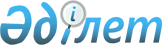 О внесении изменений в некоторые решения Коллегии Евразийской экономической комиссииРешение Коллегии Евразийской экономической комиссии от 20 октября 2020 года № 130.
      В соответствии с пунктом 17 статьи 11 Таможенного кодекса Евразийского экономического союза Коллегия Евразийской экономической комиссии решила:
      1. Внести в решения Коллегии Евразийской экономической комиссии изменения согласно приложению.
      2. Настоящее Решение вступает в силу с 1 апреля 2021 г. ИЗМЕНЕНИЯ,
вносимые в решения Коллегии Евразийской экономической комиссии
      1. В структуре и формате предварительной информации о товарах, предполагаемых к ввозу на таможенную территорию Евразийского экономического союза водным транспортом, утвержденных Решением Коллегии Евразийской экономической комиссии от 28 ноября 2018 г. № 191:
      а) в таблице 1:
      в позиции 3 в графе 3 цифры "1.0.0" заменить цифрами "1.1.0";
      позицию 4 в графе 3 изложить в следующей редакции:
      "urn:EEC:R:039:VesselPreliminaryInformation:v1.1.0";
      позицию 6 в графе 3 изложить в следующей редакции:
      "EEC_R_039_VesselPreliminaryInformation_v1.1.0.xsd";
      б) таблицу 3 изложить в следующей редакции:
      "Таблица 3 Реквизитный состав структуры предварительной информации о товарах, ввозимых водным транспортом
      ";
      в) таблицу 7 изложить в следующей редакции:
      "Таблица 7 Общие простые типы данных, используемые в структуре предварительной информации о товарах, ввозимых водным транспортом
      ";
      г) таблицу 9 изложить в следующей редакции:
      "Таблица 9 Прикладные простые типы данных предметной области "Таможенное администрирование", используемые в структуре предварительной информации о товарах, ввозимых водным транспортом
      ";
      д) таблицу 10 изложить в следующей редакции:
      "Таблица 10 Описание формирования реквизитов структуры предварительной информации о товарах, ввозимых водным транспортом
      *Для вложенных реквизитов, входящих в сложный реквизит, применяется в случае заполнения этого сложного реквизита. Для атрибутов простого реквизита применяется в случае заполнения этого простого реквизита.
      **Значение идентификатора указывается в соответствии со следующим шаблоном: 1ZZZ – для справочника, 2ZZZ – для классификатора, где ZZZ – код справочника (классификатора) по реестру нормативно-справочной информации Евразийского экономического союза, сформированному в соответствии с Решением Коллегии Евразийской экономической комиссии от 17 ноября 2015 г. № 155.".
      2. В структуре и формате предварительной информации о товарах, предполагаемых к ввозу на таможенную территорию Евразийского экономического союза воздушным транспортом, утвержденных Решением Коллегии Евразийской экономической комиссии от 28 ноября 2018 г. № 192:
      а) в таблице 1:
      в позиции 3 в графе 3 цифры "1.0.0" заменить цифрами "1.1.0";
      позицию 4 в графе 3 изложить в следующей редакции:
      "urn:EEC:R:040:AirPreliminaryInformation:v1.1.0";
      позицию 6 в графе 3 изложить в следующей редакции:
      "EEC_R_040_AirPreliminaryInformation_v1.1.0.xsd";
      б) таблицу 3 изложить в следующей редакции:
      "Таблица 3 Реквизитный состав структуры предварительной информации о товарах, ввозимых воздушным транспортом
      ";
      в) таблицу 7 изложить в следующей редакции:
      "Таблица 7 Общие простые типы данных, используемые в структуре предварительной информации о товарах, ввозимых воздушным транспортом
      ";
      г) таблицу 9 изложить в следующей редакции:
      "Таблица 9 Прикладные простые типы данных предметной области "Таможенное администрирование", используемые в структуре предварительной информации о товарах, ввозимых воздушным транспортом
      ";
      д) таблицу 10 изложить в следующей редакции:
      "Таблица 10 Описание формирования реквизитов структуры предварительной информации о товарах, ввозимых воздушным транспортом
      *Для вложенных реквизитов, входящих в сложный реквизит, применяется в случае заполнения этого сложного реквизита. Для атрибутов простого реквизита применяется в случае заполнения этого простого реквизита.
      **Значение идентификатора указывается в соответствии со следующим шаблоном: 1ZZZ – для справочника, 2ZZZ – для классификатора, где ZZZ – код справочника (классификатора) по реестру нормативно-справочной информации Евразийского экономического союза, сформированному в соответствии с Решением Коллегии Евразийской экономической комиссии от 17 ноября 2015 г. № 155.".
      3. В структуре и формате предварительной информации о товарах, предполагаемых к ввозу на таможенную территорию Евразийского экономического союза железнодорожным транспортом, утвержденных Решением Коллегии Евразийской экономической комиссии от 28 ноября 2018 г. № 193:
      а) в таблице 1:
      в позиции 3 в графе 3 цифры "1.0.0" заменить цифрами "1.1.0";
      позицию 4 в графе 3 изложить в следующей редакции:
      "urn:EEC:R:041:RWPreliminaryInformation:v1.1.0";
      позицию 6 в графе 3 изложить в следующей редакции:
      "EEC_R_041_RWPreliminaryInformation_v1.1.0.xsd";
      б) таблицу 3 изложить в следующей редакции: 
      "Таблица 3 Реквизитный состав структуры предварительной информации о товарах, ввозимых железнодорожным транспортом
      ";
      в) таблицу 7 изложить в следующей редакции:
      "Таблица 7 Общие простые типы данных, используемые в структуре предварительной информации о товарах, ввозимых железнодорожным транспортом
      ";
      г) таблицу 9 изложить в следующей редакции:
      "Таблица 9 Прикладные простые типы данных предметной области "Таможенное администрирование", используемые в структуре предварительной информации о товарах, ввозимых железнодорожным транспортом
      ";
      д) таблицу 10 изложить в следующей редакции:
      "Таблица 10 Описание формирования реквизитов структуры предварительной информации о товарах, ввозимых железнодорожным транспортом
      *Для вложенных реквизитов, входящих в сложный реквизит, применяется в случае заполнения этого сложного реквизита. Для атрибутов простого реквизита применяется в случае заполнения этого простого реквизита.
      **Значение идентификатора указывается в соответствии со следующим шаблоном: 1ZZZ – для справочника, 2ZZZ – для классификатора, где ZZZ – код справочника (классификатора) по реестру нормативно-справочной информации Евразийского экономического союза, сформированному в соответствии с Решением Коллегии Евразийской экономической комиссии от 17 ноября 2015 г. № 155.".
      4. В структуре и формате предварительной информации о товарах, предполагаемых к ввозу на таможенную территорию Евразийского экономического союза автомобильным транспортом, утвержденных Решением Коллегии Евразийской экономической комиссии от 28 ноября 2018 г. № 194:
      а) в таблице 1:
      в позиции 3 в графе 3 цифры "1.0.0" заменить цифрами "1.1.0";
      позицию 4 в графе 3 изложить в следующей редакции:
      "urn:EEC:R:042:AutoPreliminaryInformation:v1.1.0";
      позицию 6 в графе 3 изложить в следующей редакции:
      "EEC_R_042_AutoPreliminaryInformation_v1.1.0.xsd";
      б) таблицу 3 изложить в следующей редакции: 
      "Таблица 3 Реквизитный состав структуры предварительной информации о товарах, ввозимых автомобильным транспортом
      ";
      в) таблицу 7 изложить в следующей редакции:
      "Таблица 7 Общие простые типы данных, используемые в структуре предварительной информации о товарах, ввозимых автомобильным транспортом
      ";
      г) таблицу 9 изложить в следующей редакции:
      "Таблица 9 Прикладные простые типы данных предметной области "Таможенное администрирование", используемые в структуре предварительной информации о товарах, ввозимых автомобильным транспортом
      ";
      д) таблицу 10 изложить в следующей редакции:
      "Таблица 10 Описание формирования реквизитов структуры предварительной информации о товарах, ввозимых автомобильным транспортом
      *Для вложенных реквизитов, входящих в сложный реквизит, применяется в случае заполнения этого сложного реквизита. Для атрибутов простого реквизита применяется в случае заполнения этого простого реквизита.
      **Значение идентификатора указывается в соответствии со следующим шаблоном: 1ZZZ – для справочника, 2ZZZ – для классификатора, где ZZZ – код справочника (классификатора) по реестру нормативно-справочной информации Евразийского экономического союза, сформированному в соответствии с Решением Коллегии Евразийской экономической комиссии от 17 ноября 2015 г. № 155.".
					© 2012. РГП на ПХВ «Институт законодательства и правовой информации Республики Казахстан» Министерства юстиции Республики Казахстан
				
      Врио Председателя Коллегии
Евразийской экономической комиссии

В. Назаренко
ПРИЛОЖЕНИЕ
к Решению Коллегии
Евразийской экономической
комиссии
от 20 октября 2020 г. № 130
Имя реквизита
Имя реквизита
Имя реквизита
Имя реквизита
Имя реквизита
Имя реквизита
Имя реквизита
Описание реквизита
Идентификатор
Тип данных
Мн.
1. Код электронного документа (сведений)

(csdo:EDocCode)
1. Код электронного документа (сведений)

(csdo:EDocCode)
1. Код электронного документа (сведений)

(csdo:EDocCode)
1. Код электронного документа (сведений)

(csdo:EDocCode)
1. Код электронного документа (сведений)

(csdo:EDocCode)
1. Код электронного документа (сведений)

(csdo:EDocCode)
1. Код электронного документа (сведений)

(csdo:EDocCode)
кодовое обозначение электронного документа (сведений) в соответствии с реестром структур электронных документов и сведений
M.SDE.90001
M.SDT.90001
1
2. Идентификатор электронного документа (сведений)

(csdo:EDocId)
2. Идентификатор электронного документа (сведений)

(csdo:EDocId)
2. Идентификатор электронного документа (сведений)

(csdo:EDocId)
2. Идентификатор электронного документа (сведений)

(csdo:EDocId)
2. Идентификатор электронного документа (сведений)

(csdo:EDocId)
2. Идентификатор электронного документа (сведений)

(csdo:EDocId)
2. Идентификатор электронного документа (сведений)

(csdo:EDocId)
строка символов, однозначно идентифицирующая электронный документ (сведения)
M.SDE.90007
M.SDT.90003
1
3. Идентификатор исходного электронного документа (сведений)

(csdo:EDocRefId)
3. Идентификатор исходного электронного документа (сведений)

(csdo:EDocRefId)
3. Идентификатор исходного электронного документа (сведений)

(csdo:EDocRefId)
3. Идентификатор исходного электронного документа (сведений)

(csdo:EDocRefId)
3. Идентификатор исходного электронного документа (сведений)

(csdo:EDocRefId)
3. Идентификатор исходного электронного документа (сведений)

(csdo:EDocRefId)
3. Идентификатор исходного электронного документа (сведений)

(csdo:EDocRefId)
идентификатор электронного документа (сведений), в ответ на который был сформирован данный электронный документ (сведения)
M.SDE.90008
M.SDT.90003
0..1
4. Дата и время электронного документа (сведений)

(csdo:EDocDateTime)
4. Дата и время электронного документа (сведений)

(csdo:EDocDateTime)
4. Дата и время электронного документа (сведений)

(csdo:EDocDateTime)
4. Дата и время электронного документа (сведений)

(csdo:EDocDateTime)
4. Дата и время электронного документа (сведений)

(csdo:EDocDateTime)
4. Дата и время электронного документа (сведений)

(csdo:EDocDateTime)
4. Дата и время электронного документа (сведений)

(csdo:EDocDateTime)
дата и время создания электронного документа (сведений)
M.SDE.90002
M.BDT.00006
1
5. Признак электронного документа

(casdo:EDocIndicatorCode)
5. Признак электронного документа

(casdo:EDocIndicatorCode)
5. Признак электронного документа

(casdo:EDocIndicatorCode)
5. Признак электронного документа

(casdo:EDocIndicatorCode)
5. Признак электронного документа

(casdo:EDocIndicatorCode)
5. Признак электронного документа

(casdo:EDocIndicatorCode)
5. Признак электронного документа

(casdo:EDocIndicatorCode)
признак электронного документа
M.CA.SDE.00135
M.CA.SDT.00201
1
6. Регистрационный номер предварительной информации

(cacdo:PreliminaryInformationIdDetails)
6. Регистрационный номер предварительной информации

(cacdo:PreliminaryInformationIdDetails)
6. Регистрационный номер предварительной информации

(cacdo:PreliminaryInformationIdDetails)
6. Регистрационный номер предварительной информации

(cacdo:PreliminaryInformationIdDetails)
6. Регистрационный номер предварительной информации

(cacdo:PreliminaryInformationIdDetails)
6. Регистрационный номер предварительной информации

(cacdo:PreliminaryInformationIdDetails)
6. Регистрационный номер предварительной информации

(cacdo:PreliminaryInformationIdDetails)
регистрационный номер предварительной информации, содержащей обязательный состав сведений
M.CA.CDE.01200
M.CA.CDT.01183

Определяется областями значений вложенных элементов
0..1
6.1. Код страны

(csdo:UnifiedCountryCode)
6.1. Код страны

(csdo:UnifiedCountryCode)
6.1. Код страны

(csdo:UnifiedCountryCode)
6.1. Код страны

(csdo:UnifiedCountryCode)
6.1. Код страны

(csdo:UnifiedCountryCode)
6.1. Код страны

(csdo:UnifiedCountryCode)
кодовое обозначение страны
M.SDE.00162
M.SDT.00112
1
а) идентификатор справочника (классификатора)

(атрибут codeListId)
а) идентификатор справочника (классификатора)

(атрибут codeListId)
а) идентификатор справочника (классификатора)

(атрибут codeListId)
а) идентификатор справочника (классификатора)

(атрибут codeListId)
а) идентификатор справочника (классификатора)

(атрибут codeListId)
обозначение справочника (классификатора), в соответствии с которым указан код
–
M.SDT.00091
1
6.2. Дата

(csdo:EventDate)
6.2. Дата

(csdo:EventDate)
6.2. Дата

(csdo:EventDate)
6.2. Дата

(csdo:EventDate)
6.2. Дата

(csdo:EventDate)
6.2. Дата

(csdo:EventDate)
дата регистрации предварительной информации
M.SDE.00131
M.BDT.00005
1
6.3. Порядковый номер предварительной информации

(casdo:PreliminaryInformationSeqId)
6.3. Порядковый номер предварительной информации

(casdo:PreliminaryInformationSeqId)
6.3. Порядковый номер предварительной информации

(casdo:PreliminaryInformationSeqId)
6.3. Порядковый номер предварительной информации

(casdo:PreliminaryInformationSeqId)
6.3. Порядковый номер предварительной информации

(casdo:PreliminaryInformationSeqId)
6.3. Порядковый номер предварительной информации

(casdo:PreliminaryInformationSeqId)
порядковый идентификатор предварительной информации, присваиваемый при регистрации
M.CA.SDE.01169
M.CA.SDT.01129
1
7. Ссылочный номер предварительной информации

(cacdo:RefPreliminaryInformationIdDetails)
7. Ссылочный номер предварительной информации

(cacdo:RefPreliminaryInformationIdDetails)
7. Ссылочный номер предварительной информации

(cacdo:RefPreliminaryInformationIdDetails)
7. Ссылочный номер предварительной информации

(cacdo:RefPreliminaryInformationIdDetails)
7. Ссылочный номер предварительной информации

(cacdo:RefPreliminaryInformationIdDetails)
7. Ссылочный номер предварительной информации

(cacdo:RefPreliminaryInformationIdDetails)
7. Ссылочный номер предварительной информации

(cacdo:RefPreliminaryInformationIdDetails)
регистрационный номер предварительной информации, в отношении которой осуществляется повторное представление предварительной информации
M.CA.CDE.01201
M.CA.CDT.01183

Определяется областями значений вложенных элементов
0..1
7.1. Код страны

(csdo:UnifiedCountryCode)
7.1. Код страны

(csdo:UnifiedCountryCode)
7.1. Код страны

(csdo:UnifiedCountryCode)
7.1. Код страны

(csdo:UnifiedCountryCode)
7.1. Код страны

(csdo:UnifiedCountryCode)
7.1. Код страны

(csdo:UnifiedCountryCode)
кодовое обозначение страны
M.SDE.00162
M.SDT.00112
1
а) идентификатор справочника (классификатора)

(атрибут codeListId)
а) идентификатор справочника (классификатора)

(атрибут codeListId)
а) идентификатор справочника (классификатора)

(атрибут codeListId)
а) идентификатор справочника (классификатора)

(атрибут codeListId)
а) идентификатор справочника (классификатора)

(атрибут codeListId)
обозначение справочника (классификатора), в соответствии с которым указан код
–
M.SDT.00091
1
7.2. Дата

(csdo:EventDate)
7.2. Дата

(csdo:EventDate)
7.2. Дата

(csdo:EventDate)
7.2. Дата

(csdo:EventDate)
7.2. Дата

(csdo:EventDate)
7.2. Дата

(csdo:EventDate)
дата регистрации предварительной информации
M.SDE.00131
M.BDT.00005
1
7.3. Порядковый номер предварительной информации

(casdo:PreliminaryInformationSeqId)
7.3. Порядковый номер предварительной информации

(casdo:PreliminaryInformationSeqId)
7.3. Порядковый номер предварительной информации

(casdo:PreliminaryInformationSeqId)
7.3. Порядковый номер предварительной информации

(casdo:PreliminaryInformationSeqId)
7.3. Порядковый номер предварительной информации

(casdo:PreliminaryInformationSeqId)
7.3. Порядковый номер предварительной информации

(casdo:PreliminaryInformationSeqId)
порядковый идентификатор предварительной информации, присваиваемый при регистрации
M.CA.SDE.01169
M.CA.SDT.01129
1
8. Цель представления предварительной информации

(casdo:PreliminaryInformationUsageCode)
8. Цель представления предварительной информации

(casdo:PreliminaryInformationUsageCode)
8. Цель представления предварительной информации

(casdo:PreliminaryInformationUsageCode)
8. Цель представления предварительной информации

(casdo:PreliminaryInformationUsageCode)
8. Цель представления предварительной информации

(casdo:PreliminaryInformationUsageCode)
8. Цель представления предварительной информации

(casdo:PreliminaryInformationUsageCode)
8. Цель представления предварительной информации

(casdo:PreliminaryInformationUsageCode)
кодовое обозначение цели представления предварительной информации
M.CA.SDE.01100
M.SDT.00170
0..*
9. Дата и время прибытия

(casdo:ArrivalDateTime)
9. Дата и время прибытия

(casdo:ArrivalDateTime)
9. Дата и время прибытия

(casdo:ArrivalDateTime)
9. Дата и время прибытия

(casdo:ArrivalDateTime)
9. Дата и время прибытия

(casdo:ArrivalDateTime)
9. Дата и время прибытия

(casdo:ArrivalDateTime)
9. Дата и время прибытия

(casdo:ArrivalDateTime)
планируемые дата и время прихода судна
M.CA.SDE.00431
M.BDT.00006
0..1
10. Место прибытия на таможенную территорию Евразийского экономического союза

(cacdo:PIVEntryCheckPointDetails)
10. Место прибытия на таможенную территорию Евразийского экономического союза

(cacdo:PIVEntryCheckPointDetails)
10. Место прибытия на таможенную территорию Евразийского экономического союза

(cacdo:PIVEntryCheckPointDetails)
10. Место прибытия на таможенную территорию Евразийского экономического союза

(cacdo:PIVEntryCheckPointDetails)
10. Место прибытия на таможенную территорию Евразийского экономического союза

(cacdo:PIVEntryCheckPointDetails)
10. Место прибытия на таможенную территорию Евразийского экономического союза

(cacdo:PIVEntryCheckPointDetails)
10. Место прибытия на таможенную территорию Евразийского экономического союза

(cacdo:PIVEntryCheckPointDetails)
сведения о месте прибытия товаров на таможенную территорию Евразийского экономического союза
M.CA.CDE.01163
M.CA.CDT.01153

Определяется областями значений вложенных элементов
0..1
10.1. Код таможенного органа

(csdo:CustomsOfficeCode)
10.1. Код таможенного органа

(csdo:CustomsOfficeCode)
10.1. Код таможенного органа

(csdo:CustomsOfficeCode)
10.1. Код таможенного органа

(csdo:CustomsOfficeCode)
10.1. Код таможенного органа

(csdo:CustomsOfficeCode)
10.1. Код таможенного органа

(csdo:CustomsOfficeCode)
кодовое обозначение таможенного органа
M.SDE.00255
M.SDT.00184
0..1
10.2. Код места или географического пункта

(casdo:LocationCode)
10.2. Код места или географического пункта

(casdo:LocationCode)
10.2. Код места или географического пункта

(casdo:LocationCode)
10.2. Код места или географического пункта

(casdo:LocationCode)
10.2. Код места или географического пункта

(casdo:LocationCode)
10.2. Код места или географического пункта

(casdo:LocationCode)
кодовое обозначение морского или речного порта
M.CA.SDE.01101
M.CA.SDT.01100
0..1
а) идентификатор справочника (классификатора)

(атрибут codeListId)
а) идентификатор справочника (классификатора)

(атрибут codeListId)
а) идентификатор справочника (классификатора)

(атрибут codeListId)
а) идентификатор справочника (классификатора)

(атрибут codeListId)
а) идентификатор справочника (классификатора)

(атрибут codeListId)
обозначение справочника (классификатора), в соответствии с которым указан код
–
M.SDT.00091
1
11. Лицо, представившее предварительную информацию

(cacdo:PIDeclarantDetails)
11. Лицо, представившее предварительную информацию

(cacdo:PIDeclarantDetails)
11. Лицо, представившее предварительную информацию

(cacdo:PIDeclarantDetails)
11. Лицо, представившее предварительную информацию

(cacdo:PIDeclarantDetails)
11. Лицо, представившее предварительную информацию

(cacdo:PIDeclarantDetails)
11. Лицо, представившее предварительную информацию

(cacdo:PIDeclarantDetails)
11. Лицо, представившее предварительную информацию

(cacdo:PIDeclarantDetails)
сведения о лице, представившем предварительную информацию
M.CA.CDE.01100
M.CA.CDT.01100

Определяется областями значений вложенных элементов
1
11.1. Наименование субъекта

(csdo:SubjectName)
11.1. Наименование субъекта

(csdo:SubjectName)
11.1. Наименование субъекта

(csdo:SubjectName)
11.1. Наименование субъекта

(csdo:SubjectName)
11.1. Наименование субъекта

(csdo:SubjectName)
11.1. Наименование субъекта

(csdo:SubjectName)
полное наименование хозяйствующего субъекта или фамилия, имя и отчество физического лица
M.SDE.00224
M.SDT.00056
0..1
11.2. Краткое наименование субъекта

(csdo:SubjectBriefName)
11.2. Краткое наименование субъекта

(csdo:SubjectBriefName)
11.2. Краткое наименование субъекта

(csdo:SubjectBriefName)
11.2. Краткое наименование субъекта

(csdo:SubjectBriefName)
11.2. Краткое наименование субъекта

(csdo:SubjectBriefName)
11.2. Краткое наименование субъекта

(csdo:SubjectBriefName)
сокращенное наименование хозяйствующего субъекта или фамилия, имя и отчество физического лица
M.SDE.00225
M.SDT.00055
0..1
11.3. Уникальный идентификационный таможенный номер

(casdo:CAUniqueCustomsNumberId)
11.3. Уникальный идентификационный таможенный номер

(casdo:CAUniqueCustomsNumberId)
11.3. Уникальный идентификационный таможенный номер

(casdo:CAUniqueCustomsNumberId)
11.3. Уникальный идентификационный таможенный номер

(casdo:CAUniqueCustomsNumberId)
11.3. Уникальный идентификационный таможенный номер

(casdo:CAUniqueCustomsNumberId)
11.3. Уникальный идентификационный таможенный номер

(casdo:CAUniqueCustomsNumberId)
сведения об идентификационном (уникальном идентификационном) таможенном номере
M.CA.SDE.00626
M.CA.SDT.00188
0..1
а) код страны

(атрибут countryCode)
а) код страны

(атрибут countryCode)
а) код страны

(атрибут countryCode)
а) код страны

(атрибут countryCode)
а) код страны

(атрибут countryCode)
кодовое обозначение страны, по правилам которой сформирован указанный идентификационный номер
–
M.SDT.00159
0..1
б) идентификатор справочника (классификатора)

(атрибут countryCodeListId)
б) идентификатор справочника (классификатора)

(атрибут countryCodeListId)
б) идентификатор справочника (классификатора)

(атрибут countryCodeListId)
б) идентификатор справочника (классификатора)

(атрибут countryCodeListId)
б) идентификатор справочника (классификатора)

(атрибут countryCodeListId)
идентификатор классификатора стран мира
–
M.SDT.00091
0..1
11.4. Идентификатор налогоплательщика

(csdo:TaxpayerId)
11.4. Идентификатор налогоплательщика

(csdo:TaxpayerId)
11.4. Идентификатор налогоплательщика

(csdo:TaxpayerId)
11.4. Идентификатор налогоплательщика

(csdo:TaxpayerId)
11.4. Идентификатор налогоплательщика

(csdo:TaxpayerId)
11.4. Идентификатор налогоплательщика

(csdo:TaxpayerId)
идентификатор субъекта в реестре налогоплательщиков страны регистрации налогоплательщика
M.SDE.00025
M.SDT.00025
0..1
11.5. Код причины постановки на учет

(csdo:TaxRegistrationReasonCode)
11.5. Код причины постановки на учет

(csdo:TaxRegistrationReasonCode)
11.5. Код причины постановки на учет

(csdo:TaxRegistrationReasonCode)
11.5. Код причины постановки на учет

(csdo:TaxRegistrationReasonCode)
11.5. Код причины постановки на учет

(csdo:TaxRegistrationReasonCode)
11.5. Код причины постановки на учет

(csdo:TaxRegistrationReasonCode)
код, идентифицирующий причину постановки субъекта на налоговый учет в Российской Федерации
M.SDE.00030
M.SDT.00030
0..1
11.6. Идентификатор физического лица

(casdo:PersonId)
11.6. Идентификатор физического лица

(casdo:PersonId)
11.6. Идентификатор физического лица

(casdo:PersonId)
11.6. Идентификатор физического лица

(casdo:PersonId)
11.6. Идентификатор физического лица

(casdo:PersonId)
11.6. Идентификатор физического лица

(casdo:PersonId)
уникальный идентификатор физического лица
M.CA.SDE.00129
M.CA.SDT.00190
0..1
11.7. Адрес

(ccdo:SubjectAddressDetails)
11.7. Адрес

(ccdo:SubjectAddressDetails)
11.7. Адрес

(ccdo:SubjectAddressDetails)
11.7. Адрес

(ccdo:SubjectAddressDetails)
11.7. Адрес

(ccdo:SubjectAddressDetails)
11.7. Адрес

(ccdo:SubjectAddressDetails)
адрес
M.CDE.00058
M.CDT.00064

Определяется областями значений вложенных элементов
0..1
11.7.1. Код вида адреса

(csdo:AddressKindCode)
11.7.1. Код вида адреса

(csdo:AddressKindCode)
11.7.1. Код вида адреса

(csdo:AddressKindCode)
11.7.1. Код вида адреса

(csdo:AddressKindCode)
11.7.1. Код вида адреса

(csdo:AddressKindCode)
кодовое обозначение вида адреса
M.SDE.00192
M.SDT.00162
0..1
11.7.2. Код страны

(csdo:UnifiedCountryCode)
11.7.2. Код страны

(csdo:UnifiedCountryCode)
11.7.2. Код страны

(csdo:UnifiedCountryCode)
11.7.2. Код страны

(csdo:UnifiedCountryCode)
11.7.2. Код страны

(csdo:UnifiedCountryCode)
кодовое обозначение страны
M.SDE.00162
M.SDT.00112
0..1
а) идентификатор справочника (классификатора)

(атрибут codeListId)
а) идентификатор справочника (классификатора)

(атрибут codeListId)
а) идентификатор справочника (классификатора)

(атрибут codeListId)
а) идентификатор справочника (классификатора)

(атрибут codeListId)
обозначение справочника (классификатора), в соответствии с которым указан код
–
M.SDT.00091
1
11.7.3. Код территории

(csdo:TerritoryCode)
11.7.3. Код территории

(csdo:TerritoryCode)
11.7.3. Код территории

(csdo:TerritoryCode)
11.7.3. Код территории

(csdo:TerritoryCode)
11.7.3. Код территории

(csdo:TerritoryCode)
код единицы административно-территориального деления
M.SDE.00031
M.SDT.00031
0..1
11.7.4. Регион

(csdo:RegionName)
11.7.4. Регион

(csdo:RegionName)
11.7.4. Регион

(csdo:RegionName)
11.7.4. Регион

(csdo:RegionName)
11.7.4. Регион

(csdo:RegionName)
наименование единицы административно-территориального деления первого уровня
M.SDE.00007
M.SDT.00055
0..1
11.7.5. Район

(csdo:DistrictName)
11.7.5. Район

(csdo:DistrictName)
11.7.5. Район

(csdo:DistrictName)
11.7.5. Район

(csdo:DistrictName)
11.7.5. Район

(csdo:DistrictName)
наименование единицы административно-территориального деления второго уровня
M.SDE.00008
M.SDT.00055
0..1
11.7.6. Город

(csdo:CityName)
11.7.6. Город

(csdo:CityName)
11.7.6. Город

(csdo:CityName)
11.7.6. Город

(csdo:CityName)
11.7.6. Город

(csdo:CityName)
наименование города
M.SDE.00009
M.SDT.00055
0..1
11.7.7. Населенный пункт

(csdo:SettlementName)
11.7.7. Населенный пункт

(csdo:SettlementName)
11.7.7. Населенный пункт

(csdo:SettlementName)
11.7.7. Населенный пункт

(csdo:SettlementName)
11.7.7. Населенный пункт

(csdo:SettlementName)
наименование населенного пункта
M.SDE.00057
M.SDT.00055
0..1
11.7.8. Улица

(csdo:StreetName)
11.7.8. Улица

(csdo:StreetName)
11.7.8. Улица

(csdo:StreetName)
11.7.8. Улица

(csdo:StreetName)
11.7.8. Улица

(csdo:StreetName)
наименование элемента улично-дорожной сети городской инфраструктуры
M.SDE.00010
M.SDT.00055
0..1
11.7.9. Номер дома

(csdo:BuildingNumberId)
11.7.9. Номер дома

(csdo:BuildingNumberId)
11.7.9. Номер дома

(csdo:BuildingNumberId)
11.7.9. Номер дома

(csdo:BuildingNumberId)
11.7.9. Номер дома

(csdo:BuildingNumberId)
обозначение дома, корпуса, строения
M.SDE.00011
M.SDT.00093
0..1
11.7.10. Номер помещения

(csdo:RoomNumberId)
11.7.10. Номер помещения

(csdo:RoomNumberId)
11.7.10. Номер помещения

(csdo:RoomNumberId)
11.7.10. Номер помещения

(csdo:RoomNumberId)
11.7.10. Номер помещения

(csdo:RoomNumberId)
обозначение офиса или квартиры
M.SDE.00012
M.SDT.00092
0..1
11.7.11. Почтовый индекс

(csdo:PostCode)
11.7.11. Почтовый индекс

(csdo:PostCode)
11.7.11. Почтовый индекс

(csdo:PostCode)
11.7.11. Почтовый индекс

(csdo:PostCode)
11.7.11. Почтовый индекс

(csdo:PostCode)
почтовый индекс предприятия почтовой связи
M.SDE.00006
M.SDT.00006
0..1
11.7.12. Номер абонентского ящика

(csdo:PostOfficeBoxId)
11.7.12. Номер абонентского ящика

(csdo:PostOfficeBoxId)
11.7.12. Номер абонентского ящика

(csdo:PostOfficeBoxId)
11.7.12. Номер абонентского ящика

(csdo:PostOfficeBoxId)
11.7.12. Номер абонентского ящика

(csdo:PostOfficeBoxId)
номер абонентского ящика на предприятии почтовой связи
M.SDE.00013
M.SDT.00092
0..1
11.8. Документ, подтверждающий включение лица в реестр

(cacdo:RegisterDocumentIdDetails)
11.8. Документ, подтверждающий включение лица в реестр

(cacdo:RegisterDocumentIdDetails)
11.8. Документ, подтверждающий включение лица в реестр

(cacdo:RegisterDocumentIdDetails)
11.8. Документ, подтверждающий включение лица в реестр

(cacdo:RegisterDocumentIdDetails)
11.8. Документ, подтверждающий включение лица в реестр

(cacdo:RegisterDocumentIdDetails)
11.8. Документ, подтверждающий включение лица в реестр

(cacdo:RegisterDocumentIdDetails)
свидетельство о включении лица в реестр таможенных представителей
M.CA.CDE.00381
M.CA.CDT.00303

Определяется областями значений вложенных элементов
0..1
11.8.1. Код страны

(csdo:UnifiedCountryCode)
11.8.1. Код страны

(csdo:UnifiedCountryCode)
11.8.1. Код страны

(csdo:UnifiedCountryCode)
11.8.1. Код страны

(csdo:UnifiedCountryCode)
11.8.1. Код страны

(csdo:UnifiedCountryCode)
кодовое обозначение страны
M.SDE.00162
M.SDT.00112
0..1
а) идентификатор справочника (классификатора)

(атрибут codeListId)
а) идентификатор справочника (классификатора)

(атрибут codeListId)
а) идентификатор справочника (классификатора)

(атрибут codeListId)
а) идентификатор справочника (классификатора)

(атрибут codeListId)
обозначение справочника (классификатора), в соответствии с которым указан код
–
M.SDT.00091
1
11.8.2. Регистрационный номер юридического лица при включении в реестр

(casdo:RegistrationNumberId)
11.8.2. Регистрационный номер юридического лица при включении в реестр

(casdo:RegistrationNumberId)
11.8.2. Регистрационный номер юридического лица при включении в реестр

(casdo:RegistrationNumberId)
11.8.2. Регистрационный номер юридического лица при включении в реестр

(casdo:RegistrationNumberId)
11.8.2. Регистрационный номер юридического лица при включении в реестр

(casdo:RegistrationNumberId)
регистрационный номер лица, присвоенный ему при включении в реестр, или регистрационный номер документа о включении лица в реестр
M.CA.SDE.00062
M.SDT.00178
1
11.8.3. Код признака перерегистрации документа

(casdo:ReregistrationCode)
11.8.3. Код признака перерегистрации документа

(casdo:ReregistrationCode)
11.8.3. Код признака перерегистрации документа

(casdo:ReregistrationCode)
11.8.3. Код признака перерегистрации документа

(casdo:ReregistrationCode)
11.8.3. Код признака перерегистрации документа

(casdo:ReregistrationCode)
кодовое обозначение признака перерегистрации документа
M.CA.SDE.00001
M.CA.SDT.00125
0..1
11.8.4. Код типа свидетельства

(casdo:AEORegistryKindCode)
11.8.4. Код типа свидетельства

(casdo:AEORegistryKindCode)
11.8.4. Код типа свидетельства

(casdo:AEORegistryKindCode)
11.8.4. Код типа свидетельства

(casdo:AEORegistryKindCode)
11.8.4. Код типа свидетельства

(casdo:AEORegistryKindCode)
кодовое обозначение типа свидетельства уполномоченного экономического оператора
M.CA.SDE.00592
M.SDT.00169
0..1
11.9. Признак совпадения сведений

(casdo:EqualIndicator)
11.9. Признак совпадения сведений

(casdo:EqualIndicator)
11.9. Признак совпадения сведений

(casdo:EqualIndicator)
11.9. Признак совпадения сведений

(casdo:EqualIndicator)
11.9. Признак совпадения сведений

(casdo:EqualIndicator)
11.9. Признак совпадения сведений

(casdo:EqualIndicator)
признак совпадения лица, представившего предварительную информацию, с перевозчиком, осуществляющим ввоз товаров на таможенную территорию Евразийского экономического союза
M.CA.SDE.00616
M.BDT.00013
0..1
12. Транспортное средство

(cacdo:PIVBorderTransportDetails)
12. Транспортное средство

(cacdo:PIVBorderTransportDetails)
12. Транспортное средство

(cacdo:PIVBorderTransportDetails)
12. Транспортное средство

(cacdo:PIVBorderTransportDetails)
12. Транспортное средство

(cacdo:PIVBorderTransportDetails)
12. Транспортное средство

(cacdo:PIVBorderTransportDetails)
12. Транспортное средство

(cacdo:PIVBorderTransportDetails)
сведения о транспортном средстве, прибывающем на таможенную территориию Евразийского экономического союза
M.CA.CDE.01156
M.CA.CDT.01146

Определяется областями значений вложенных элементов
1
12.1. Код вида транспорта

(csdo:UnifiedTransportModeCode)
12.1. Код вида транспорта

(csdo:UnifiedTransportModeCode)
12.1. Код вида транспорта

(csdo:UnifiedTransportModeCode)
12.1. Код вида транспорта

(csdo:UnifiedTransportModeCode)
12.1. Код вида транспорта

(csdo:UnifiedTransportModeCode)
12.1. Код вида транспорта

(csdo:UnifiedTransportModeCode)
кодовое обозначение вида транспорта
M.SDE.00166
M.SDT.00140
0..1
а) идентификатор справочника (классификатора)

(атрибут codeListId)
а) идентификатор справочника (классификатора)

(атрибут codeListId)
а) идентификатор справочника (классификатора)

(атрибут codeListId)
а) идентификатор справочника (классификатора)

(атрибут codeListId)
а) идентификатор справочника (классификатора)

(атрибут codeListId)
обозначение справочника (классификатора), в соответствии с которым указан код
–
M.SDT.00091
1
12.2. Количество транспортных средств

(casdo:TransportMeansQuantity)
12.2. Количество транспортных средств

(casdo:TransportMeansQuantity)
12.2. Количество транспортных средств

(casdo:TransportMeansQuantity)
12.2. Количество транспортных средств

(casdo:TransportMeansQuantity)
12.2. Количество транспортных средств

(casdo:TransportMeansQuantity)
12.2. Количество транспортных средств

(casdo:TransportMeansQuantity)
количество транспортных средств
M.CA.SDE.00140
M.SDT.00155
0..1
12.3. Признак контейнерных перевозок

(casdo:ContainerIndicator)
12.3. Признак контейнерных перевозок

(casdo:ContainerIndicator)
12.3. Признак контейнерных перевозок

(casdo:ContainerIndicator)
12.3. Признак контейнерных перевозок

(casdo:ContainerIndicator)
12.3. Признак контейнерных перевозок

(casdo:ContainerIndicator)
12.3. Признак контейнерных перевозок

(casdo:ContainerIndicator)
признак контейнерных перевозок
M.CA.SDE.00220
M.BDT.00013
1
12.4. Регистрационный номер транспортного средства

(csdo:TransportMeansRegId)
12.4. Регистрационный номер транспортного средства

(csdo:TransportMeansRegId)
12.4. Регистрационный номер транспортного средства

(csdo:TransportMeansRegId)
12.4. Регистрационный номер транспортного средства

(csdo:TransportMeansRegId)
12.4. Регистрационный номер транспортного средства

(csdo:TransportMeansRegId)
12.4. Регистрационный номер транспортного средства

(csdo:TransportMeansRegId)
наименование судна
M.SDE.00154
M.SDT.00101
1
а) код страны

(атрибут countryCode)
а) код страны

(атрибут countryCode)
а) код страны

(атрибут countryCode)
а) код страны

(атрибут countryCode)
а) код страны

(атрибут countryCode)
кодовое обозначение страны, по правилам которой сформирован указанный регистрационный номер
–
M.SDT.00159
0..1
б) идентификатор справочника (классификатора)

(атрибут countryCodeListId)
б) идентификатор справочника (классификатора)

(атрибут countryCodeListId)
б) идентификатор справочника (классификатора)

(атрибут countryCodeListId)
б) идентификатор справочника (классификатора)

(атрибут countryCodeListId)
б) идентификатор справочника (классификатора)

(атрибут countryCodeListId)
идентификатор классификатора стран мира
–
M.SDT.00091
0..1
12.5. Уникальный идентификатор водного судна

(casdo:VesselIMOId)
12.5. Уникальный идентификатор водного судна

(casdo:VesselIMOId)
12.5. Уникальный идентификатор водного судна

(casdo:VesselIMOId)
12.5. Уникальный идентификатор водного судна

(casdo:VesselIMOId)
12.5. Уникальный идентификатор водного судна

(casdo:VesselIMOId)
12.5. Уникальный идентификатор водного судна

(casdo:VesselIMOId)
номер, присвоенный Международной морской организацией
M.CA.SDE.01102
M.CA.SDT.01122
0..1
12.6. Наименование типа водного судна

(casdo:VesselTypeName)
12.6. Наименование типа водного судна

(casdo:VesselTypeName)
12.6. Наименование типа водного судна

(casdo:VesselTypeName)
12.6. Наименование типа водного судна

(casdo:VesselTypeName)
12.6. Наименование типа водного судна

(casdo:VesselTypeName)
12.6. Наименование типа водного судна

(casdo:VesselTypeName)
наименование типа водного судна
M.CA.SDE.01103
M.SDT.00204
0..1
12.7. Код типа водного судна

(casdo:VesselTypeCode)
12.7. Код типа водного судна

(casdo:VesselTypeCode)
12.7. Код типа водного судна

(casdo:VesselTypeCode)
12.7. Код типа водного судна

(casdo:VesselTypeCode)
12.7. Код типа водного судна

(casdo:VesselTypeCode)
12.7. Код типа водного судна

(casdo:VesselTypeCode)
кодовое обозначение типа водного судна
M.CA.SDE.01104
M.CA.SDT.01101
0..1
12.8. Брутто регистровый тоннаж

(casdo:GrossTonnageMeasure)
12.8. Брутто регистровый тоннаж

(casdo:GrossTonnageMeasure)
12.8. Брутто регистровый тоннаж

(casdo:GrossTonnageMeasure)
12.8. Брутто регистровый тоннаж

(casdo:GrossTonnageMeasure)
12.8. Брутто регистровый тоннаж

(casdo:GrossTonnageMeasure)
12.8. Брутто регистровый тоннаж

(casdo:GrossTonnageMeasure)
брутто регистровый тоннаж судна
M.CA.SDE.01105
M.SDT.00122
0..1
а) единица измерения

(атрибут measurementUnitCode)
а) единица измерения

(атрибут measurementUnitCode)
а) единица измерения

(атрибут measurementUnitCode)
а) единица измерения

(атрибут measurementUnitCode)
а) единица измерения

(атрибут measurementUnitCode)
кодовое обозначение единицы измерения
–
M.SDT.00074
1
б) идентификатор справочника (классификатора)

(атрибут measurementUnitCodeListId)
б) идентификатор справочника (классификатора)

(атрибут measurementUnitCodeListId)
б) идентификатор справочника (классификатора)

(атрибут measurementUnitCodeListId)
б) идентификатор справочника (классификатора)

(атрибут measurementUnitCodeListId)
б) идентификатор справочника (классификатора)

(атрибут measurementUnitCodeListId)
идентификатор классификатора единиц измерения
–
M.SDT.00091
1
12.9. Сведения о национальной регистрации водного судна

(cacdo:VesselRegistrationDetails)
12.9. Сведения о национальной регистрации водного судна

(cacdo:VesselRegistrationDetails)
12.9. Сведения о национальной регистрации водного судна

(cacdo:VesselRegistrationDetails)
12.9. Сведения о национальной регистрации водного судна

(cacdo:VesselRegistrationDetails)
12.9. Сведения о национальной регистрации водного судна

(cacdo:VesselRegistrationDetails)
12.9. Сведения о национальной регистрации водного судна

(cacdo:VesselRegistrationDetails)
сведения о национальной регистрации водного судна
M.CA.CDE.01103
M.CA.CDT.01102

Определяется областями значений вложенных элементов
0..1
12.9.1. Код страны

(csdo:UnifiedCountryCode)
12.9.1. Код страны

(csdo:UnifiedCountryCode)
12.9.1. Код страны

(csdo:UnifiedCountryCode)
12.9.1. Код страны

(csdo:UnifiedCountryCode)
12.9.1. Код страны

(csdo:UnifiedCountryCode)
кодовое обозначение страны регистрации судна (государства флага судна)
M.SDE.00162
M.SDT.00112
1
а) идентификатор справочника (классификатора)

(атрибут codeListId)
а) идентификатор справочника (классификатора)

(атрибут codeListId)
а) идентификатор справочника (классификатора)

(атрибут codeListId)
а) идентификатор справочника (классификатора)

(атрибут codeListId)
обозначение справочника (классификатора), в соответствии с которым указан код
–
M.SDT.00091
1
12.9.2. Регистрационный номер водного судна

(casdo:VesselRegistryId)
12.9.2. Регистрационный номер водного судна

(casdo:VesselRegistryId)
12.9.2. Регистрационный номер водного судна

(casdo:VesselRegistryId)
12.9.2. Регистрационный номер водного судна

(casdo:VesselRegistryId)
12.9.2. Регистрационный номер водного судна

(casdo:VesselRegistryId)
идентификатор, присвоенный водному судну при внесении в реестр
M.CA.SDE.01106
M.CA.SDT.01104
1
а) идентификатор вида реестра

(атрибут registryListId)
а) идентификатор вида реестра

(атрибут registryListId)
а) идентификатор вида реестра

(атрибут registryListId)
а) идентификатор вида реестра

(атрибут registryListId)
идентификатор вида реестра
–
M.SDT.00091
1
12.9.3. Код места или географического пункта

(casdo:LocationCode)
12.9.3. Код места или географического пункта

(casdo:LocationCode)
12.9.3. Код места или географического пункта

(casdo:LocationCode)
12.9.3. Код места или географического пункта

(casdo:LocationCode)
12.9.3. Код места или географического пункта

(casdo:LocationCode)
кодовое обозначение порта приписки (регистрации) судна
M.CA.SDE.01101
M.CA.SDT.01100
1
а) идентификатор справочника (классификатора)

(атрибут codeListId)
а) идентификатор справочника (классификатора)

(атрибут codeListId)
а) идентификатор справочника (классификатора)

(атрибут codeListId)
а) идентификатор справочника (классификатора)

(атрибут codeListId)
обозначение справочника (классификатора), в соответствии с которым указан код
–
M.SDT.00091
1
12.9.4. Дата

(csdo:EventDate)
12.9.4. Дата

(csdo:EventDate)
12.9.4. Дата

(csdo:EventDate)
12.9.4. Дата

(csdo:EventDate)
12.9.4. Дата

(csdo:EventDate)
дата регистрации судна в реестре
M.SDE.00131
M.BDT.00005
1
12.10. Рейс водного транспортного средства

(cacdo:VoyageDetails)
12.10. Рейс водного транспортного средства

(cacdo:VoyageDetails)
12.10. Рейс водного транспортного средства

(cacdo:VoyageDetails)
12.10. Рейс водного транспортного средства

(cacdo:VoyageDetails)
12.10. Рейс водного транспортного средства

(cacdo:VoyageDetails)
12.10. Рейс водного транспортного средства

(cacdo:VoyageDetails)
сведения о рейсе водного судна
M.CA.CDE.01179
M.CA.CDT.01165

Определяется областями значений вложенных элементов
0..1
12.10.1. Номер рейса водного судна

(casdo:VoyageId)
12.10.1. Номер рейса водного судна

(casdo:VoyageId)
12.10.1. Номер рейса водного судна

(casdo:VoyageId)
12.10.1. Номер рейса водного судна

(casdo:VoyageId)
12.10.1. Номер рейса водного судна

(casdo:VoyageId)
номер рейса водного судна
M.CA.SDE.01107
M.SDT.00092
1
12.11. Пункт маршрута

(cacdo:PIVItineraryPointDetails)
12.11. Пункт маршрута

(cacdo:PIVItineraryPointDetails)
12.11. Пункт маршрута

(cacdo:PIVItineraryPointDetails)
12.11. Пункт маршрута

(cacdo:PIVItineraryPointDetails)
12.11. Пункт маршрута

(cacdo:PIVItineraryPointDetails)
12.11. Пункт маршрута

(cacdo:PIVItineraryPointDetails)
сведения о пункте маршрута
M.CA.CDE.01212
M.CA.CDT.01202

Определяется областями значений вложенных элементов
0..4
12.11.1. Код места или географического пункта

(casdo:LocationCode)
12.11.1. Код места или географического пункта

(casdo:LocationCode)
12.11.1. Код места или географического пункта

(casdo:LocationCode)
12.11.1. Код места или географического пункта

(casdo:LocationCode)
12.11.1. Код места или географического пункта

(casdo:LocationCode)
кодовое обозначение пункта маршрута
M.CA.SDE.01101
M.CA.SDT.01100
1
а) идентификатор справочника (классификатора)

(атрибут codeListId)
а) идентификатор справочника (классификатора)

(атрибут codeListId)
а) идентификатор справочника (классификатора)

(атрибут codeListId)
а) идентификатор справочника (классификатора)

(атрибут codeListId)
обозначение справочника (классификатора), в соответствии с которым указан код
–
M.SDT.00091
1
12.11.2. Код типа пункта маршрута

(casdo:ItineraryPointCode)
12.11.2. Код типа пункта маршрута

(casdo:ItineraryPointCode)
12.11.2. Код типа пункта маршрута

(casdo:ItineraryPointCode)
12.11.2. Код типа пункта маршрута

(casdo:ItineraryPointCode)
12.11.2. Код типа пункта маршрута

(casdo:ItineraryPointCode)
кодовое обозначение типа пункта маршрута
M.CA.SDE.01183
M.SDT.00169
1
12.12. Код цели ввоза транспортного средства

(casdo:TransportMeansEntryPurposeCode)
12.12. Код цели ввоза транспортного средства

(casdo:TransportMeansEntryPurposeCode)
12.12. Код цели ввоза транспортного средства

(casdo:TransportMeansEntryPurposeCode)
12.12. Код цели ввоза транспортного средства

(casdo:TransportMeansEntryPurposeCode)
12.12. Код цели ввоза транспортного средства

(casdo:TransportMeansEntryPurposeCode)
12.12. Код цели ввоза транспортного средства

(casdo:TransportMeansEntryPurposeCode)
кодовое обозначение цели ввоза транспортного средства международной перевозки
M.CA.SDE.01109
M.SDT.00169
0..1
12.13. Количество членов экипажа

(casdo:CrewQuantity)
12.13. Количество членов экипажа

(casdo:CrewQuantity)
12.13. Количество членов экипажа

(casdo:CrewQuantity)
12.13. Количество членов экипажа

(casdo:CrewQuantity)
12.13. Количество членов экипажа

(casdo:CrewQuantity)
12.13. Количество членов экипажа

(casdo:CrewQuantity)
количество членов экипажа
M.CA.SDE.01110
M.SDT.00097
0..1
12.14. Количество пассажиров

(casdo:PassengersQuantity)
12.14. Количество пассажиров

(casdo:PassengersQuantity)
12.14. Количество пассажиров

(casdo:PassengersQuantity)
12.14. Количество пассажиров

(casdo:PassengersQuantity)
12.14. Количество пассажиров

(casdo:PassengersQuantity)
12.14. Количество пассажиров

(casdo:PassengersQuantity)
количество пассажиров
M.CA.SDE.00295
M.SDT.00155
0..1
12.15. Капитан водного судна

(cacdo:PIVMasterDetails)
12.15. Капитан водного судна

(cacdo:PIVMasterDetails)
12.15. Капитан водного судна

(cacdo:PIVMasterDetails)
12.15. Капитан водного судна

(cacdo:PIVMasterDetails)
12.15. Капитан водного судна

(cacdo:PIVMasterDetails)
12.15. Капитан водного судна

(cacdo:PIVMasterDetails)
сведения о капитане водного судна
M.CA.CDE.01202
M.CA.CDT.01185

Определяется областями значений вложенных элементов
0..1
12.15.1. ФИО

(ccdo:FullNameDetails)
12.15.1. ФИО

(ccdo:FullNameDetails)
12.15.1. ФИО

(ccdo:FullNameDetails)
12.15.1. ФИО

(ccdo:FullNameDetails)
12.15.1. ФИО

(ccdo:FullNameDetails)
фамилия, имя, отчество
M.CDE.00029
M.CDT.00016

Определяется областями значений вложенных элементов
1
*.1. Имя

(csdo:FirstName)
*.1. Имя

(csdo:FirstName)
*.1. Имя

(csdo:FirstName)
*.1. Имя

(csdo:FirstName)
имя физического лица
M.SDE.00109
M.SDT.00055
0..1
*.2. Отчество

(csdo:MiddleName)
*.2. Отчество

(csdo:MiddleName)
*.2. Отчество

(csdo:MiddleName)
*.2. Отчество

(csdo:MiddleName)
отчество (второе или среднее имя) физического лица
M.SDE.00111
M.SDT.00055
0..1
*.3. Фамилия

(csdo:LastName)
*.3. Фамилия

(csdo:LastName)
*.3. Фамилия

(csdo:LastName)
*.3. Фамилия

(csdo:LastName)
фамилия физического лица
M.SDE.00110
M.SDT.00055
0..1
12.15.2. Код страны гражданства

(csdo:NationalityCountryCode)
12.15.2. Код страны гражданства

(csdo:NationalityCountryCode)
12.15.2. Код страны гражданства

(csdo:NationalityCountryCode)
12.15.2. Код страны гражданства

(csdo:NationalityCountryCode)
12.15.2. Код страны гражданства

(csdo:NationalityCountryCode)
кодовое обозначение страны гражданства
M.SDE.00243
M.SDT.00112
0..1
а) идентификатор справочника (классификатора)

(атрибут codeListId)
а) идентификатор справочника (классификатора)

(атрибут codeListId)
а) идентификатор справочника (классификатора)

(атрибут codeListId)
а) идентификатор справочника (классификатора)

(атрибут codeListId)
обозначение справочника (классификатора), в соответствии с которым указан код
–
M.SDT.00091
1
12.15.3. Дата рождения

(csdo:BirthDate)
12.15.3. Дата рождения

(csdo:BirthDate)
12.15.3. Дата рождения

(csdo:BirthDate)
12.15.3. Дата рождения

(csdo:BirthDate)
12.15.3. Дата рождения

(csdo:BirthDate)
дата рождения
M.SDE.00070
M.BDT.00005
1
12.15.4. Наименование (название) места

(casdo:PlaceName)
12.15.4. Наименование (название) места

(casdo:PlaceName)
12.15.4. Наименование (название) места

(casdo:PlaceName)
12.15.4. Наименование (название) места

(casdo:PlaceName)
12.15.4. Наименование (название) места

(casdo:PlaceName)
место рождения
M.CA.SDE.00636
M.SDT.00055
1
12.15.5. Удостоверение личности

(ccdo:IdentityDocV3Details)
12.15.5. Удостоверение личности

(ccdo:IdentityDocV3Details)
12.15.5. Удостоверение личности

(ccdo:IdentityDocV3Details)
12.15.5. Удостоверение личности

(ccdo:IdentityDocV3Details)
12.15.5. Удостоверение личности

(ccdo:IdentityDocV3Details)
сведения о документе, удостоверяющем личность
M.CDE.00056
M.CDT.00062

Определяется областями значений вложенных элементов
1
*.1. Код страны

(csdo:UnifiedCountryCode)
*.1. Код страны

(csdo:UnifiedCountryCode)
*.1. Код страны

(csdo:UnifiedCountryCode)
*.1. Код страны

(csdo:UnifiedCountryCode)
кодовое обозначение страны
M.SDE.00162
M.SDT.00112
1
а) идентификатор справочника (классификатора)

(атрибут codeListId)
а) идентификатор справочника (классификатора)

(атрибут codeListId)
а) идентификатор справочника (классификатора)

(атрибут codeListId)
обозначение справочника (классификатора), в соответствии с которым указан код
–
M.SDT.00091
1
*.2. Код вида документа, удостоверяющего личность

(csdo:IdentityDocKindCode)
*.2. Код вида документа, удостоверяющего личность

(csdo:IdentityDocKindCode)
*.2. Код вида документа, удостоверяющего личность

(csdo:IdentityDocKindCode)
*.2. Код вида документа, удостоверяющего личность

(csdo:IdentityDocKindCode)
кодовое обозначение вида документа, удостоверяющего личность
M.SDE.00136
M.SDT.00098
0..1
а) идентификатор справочника (классификатора)

(атрибут codeListId)
а) идентификатор справочника (классификатора)

(атрибут codeListId)
а) идентификатор справочника (классификатора)

(атрибут codeListId)
обозначение справочника (классификатора), в соответствии с которым указан код
–
M.SDT.00091
0..1
*.3. Наименование вида документа

(csdo:DocKindName)
*.3. Наименование вида документа

(csdo:DocKindName)
*.3. Наименование вида документа

(csdo:DocKindName)
*.3. Наименование вида документа

(csdo:DocKindName)
наименование вида документа
M.SDE.00095
M.SDT.00134
0..1
*.4. Серия документа

(csdo:DocSeriesId)
*.4. Серия документа

(csdo:DocSeriesId)
*.4. Серия документа

(csdo:DocSeriesId)
*.4. Серия документа

(csdo:DocSeriesId)
цифровое или буквенно-цифровое обозначение серии документа
M.SDE.00157
M.SDT.00092
0..1
*.5. Номер документа

(csdo:DocId)
*.5. Номер документа

(csdo:DocId)
*.5. Номер документа

(csdo:DocId)
*.5. Номер документа

(csdo:DocId)
цифровое или буквенно-цифровое обозначение, присвоенное документу при его регистрации
M.SDE.00044
M.SDT.00093
1
*.6. Дата документа

(csdo:DocCreationDate)
*.6. Дата документа

(csdo:DocCreationDate)
*.6. Дата документа

(csdo:DocCreationDate)
*.6. Дата документа

(csdo:DocCreationDate)
дата выдачи, подписания, утверждения или регистрации документа
M.SDE.00045
M.BDT.00005
0..1
*.7. Дата истечения срока действия документа

(csdo:DocValidityDate)
*.7. Дата истечения срока действия документа

(csdo:DocValidityDate)
*.7. Дата истечения срока действия документа

(csdo:DocValidityDate)
*.7. Дата истечения срока действия документа

(csdo:DocValidityDate)
дата окончания срока, в течение которого документ имеет силу
M.SDE.00052
M.BDT.00005
0..1
*.8. Идентификатор уполномоченного органа

(csdo:AuthorityId)
*.8. Идентификатор уполномоченного органа

(csdo:AuthorityId)
*.8. Идентификатор уполномоченного органа

(csdo:AuthorityId)
*.8. Идентификатор уполномоченного органа

(csdo:AuthorityId)
строка, идентифицирующая орган государственной власти либо уполномоченную им организацию, выдавшую документ
M.SDE.00068
M.SDT.00092
0..1
*.9. Наименование уполномоченного органа

(csdo:AuthorityName)
*.9. Наименование уполномоченного органа

(csdo:AuthorityName)
*.9. Наименование уполномоченного органа

(csdo:AuthorityName)
*.9. Наименование уполномоченного органа

(csdo:AuthorityName)
полное наименование органа государственной власти либо уполномоченной им организации, выдавшей документ
M.SDE.00066
M.SDT.00056
0..1
12.16. Член экипажа транспортного средства

(cacdo:PIVCrewMemberDetails)
12.16. Член экипажа транспортного средства

(cacdo:PIVCrewMemberDetails)
12.16. Член экипажа транспортного средства

(cacdo:PIVCrewMemberDetails)
12.16. Член экипажа транспортного средства

(cacdo:PIVCrewMemberDetails)
12.16. Член экипажа транспортного средства

(cacdo:PIVCrewMemberDetails)
12.16. Член экипажа транспортного средства

(cacdo:PIVCrewMemberDetails)
сведения о члене экипажа
M.CA.CDE.01159
M.CA.CDT.01150

Определяется областями значений вложенных элементов
0..*
12.16.1. ФИО

(ccdo:FullNameDetails)
12.16.1. ФИО

(ccdo:FullNameDetails)
12.16.1. ФИО

(ccdo:FullNameDetails)
12.16.1. ФИО

(ccdo:FullNameDetails)
12.16.1. ФИО

(ccdo:FullNameDetails)
фамилия, имя, отчество
M.CDE.00029
M.CDT.00016

Определяется областями значений вложенных элементов
1
*.1. Имя

(csdo:FirstName)
*.1. Имя

(csdo:FirstName)
*.1. Имя

(csdo:FirstName)
*.1. Имя

(csdo:FirstName)
имя физического лица
M.SDE.00109
M.SDT.00055
0..1
*.2. Отчество

(csdo:MiddleName)
*.2. Отчество

(csdo:MiddleName)
*.2. Отчество

(csdo:MiddleName)
*.2. Отчество

(csdo:MiddleName)
отчество (второе или среднее имя) физического лица
M.SDE.00111
M.SDT.00055
0..1
*.3. Фамилия

(csdo:LastName)
*.3. Фамилия

(csdo:LastName)
*.3. Фамилия

(csdo:LastName)
*.3. Фамилия

(csdo:LastName)
фамилия физического лица
M.SDE.00110
M.SDT.00055
0..1
12.16.2. Код страны гражданства

(csdo:NationalityCountryCode)
12.16.2. Код страны гражданства

(csdo:NationalityCountryCode)
12.16.2. Код страны гражданства

(csdo:NationalityCountryCode)
12.16.2. Код страны гражданства

(csdo:NationalityCountryCode)
12.16.2. Код страны гражданства

(csdo:NationalityCountryCode)
кодовое обозначение страны гражданства
M.SDE.00243
M.SDT.00112
0..1
а) идентификатор справочника (классификатора)

(атрибут codeListId)
а) идентификатор справочника (классификатора)

(атрибут codeListId)
а) идентификатор справочника (классификатора)

(атрибут codeListId)
а) идентификатор справочника (классификатора)

(атрибут codeListId)
обозначение справочника (классификатора), в соответствии с которым указан код
–
M.SDT.00091
1
12.16.3. Дата рождения

(csdo:BirthDate)
12.16.3. Дата рождения

(csdo:BirthDate)
12.16.3. Дата рождения

(csdo:BirthDate)
12.16.3. Дата рождения

(csdo:BirthDate)
12.16.3. Дата рождения

(csdo:BirthDate)
дата рождения
M.SDE.00070
M.BDT.00005
1
12.16.4. Наименование (название) места

(casdo:PlaceName)
12.16.4. Наименование (название) места

(casdo:PlaceName)
12.16.4. Наименование (название) места

(casdo:PlaceName)
12.16.4. Наименование (название) места

(casdo:PlaceName)
12.16.4. Наименование (название) места

(casdo:PlaceName)
место рождения
M.CA.SDE.00636
M.SDT.00055
1
12.16.5. Удостоверение личности

(ccdo:IdentityDocV3Details)
12.16.5. Удостоверение личности

(ccdo:IdentityDocV3Details)
12.16.5. Удостоверение личности

(ccdo:IdentityDocV3Details)
12.16.5. Удостоверение личности

(ccdo:IdentityDocV3Details)
12.16.5. Удостоверение личности

(ccdo:IdentityDocV3Details)
сведения о документе, удостоверяющем личность
M.CDE.00056
M.CDT.00062

Определяется областями значений вложенных элементов
1
*.1. Код страны

(csdo:UnifiedCountryCode)
*.1. Код страны

(csdo:UnifiedCountryCode)
*.1. Код страны

(csdo:UnifiedCountryCode)
*.1. Код страны

(csdo:UnifiedCountryCode)
кодовое обозначение страны
M.SDE.00162
M.SDT.00112
1
а) идентификатор справочника (классификатора)

(атрибут codeListId)
а) идентификатор справочника (классификатора)

(атрибут codeListId)
а) идентификатор справочника (классификатора)

(атрибут codeListId)
обозначение справочника (классификатора), в соответствии с которым указан код
–
M.SDT.00091
1
*.2. Код вида документа, удостоверяющего личность

(csdo:IdentityDocKindCode)
*.2. Код вида документа, удостоверяющего личность

(csdo:IdentityDocKindCode)
*.2. Код вида документа, удостоверяющего личность

(csdo:IdentityDocKindCode)
*.2. Код вида документа, удостоверяющего личность

(csdo:IdentityDocKindCode)
кодовое обозначение вида документа, удостоверяющего личность
M.SDE.00136
M.SDT.00098
0..1
а) идентификатор справочника (классификатора)

(атрибут codeListId)
а) идентификатор справочника (классификатора)

(атрибут codeListId)
а) идентификатор справочника (классификатора)

(атрибут codeListId)
обозначение справочника (классификатора), в соответствии с которым указан код
–
M.SDT.00091
0..1
*.3. Наименование вида документа

(csdo:DocKindName)
*.3. Наименование вида документа

(csdo:DocKindName)
*.3. Наименование вида документа

(csdo:DocKindName)
*.3. Наименование вида документа

(csdo:DocKindName)
наименование вида документа
M.SDE.00095
M.SDT.00134
0..1
*.4. Серия документа

(csdo:DocSeriesId)
*.4. Серия документа

(csdo:DocSeriesId)
*.4. Серия документа

(csdo:DocSeriesId)
*.4. Серия документа

(csdo:DocSeriesId)
цифровое или буквенно-цифровое обозначение серии документа
M.SDE.00157
M.SDT.00092
0..1
*.5. Номер документа

(csdo:DocId)
*.5. Номер документа

(csdo:DocId)
*.5. Номер документа

(csdo:DocId)
*.5. Номер документа

(csdo:DocId)
цифровое или буквенно-цифровое обозначение, присвоенное документу при его регистрации
M.SDE.00044
M.SDT.00093
1
*.6. Дата документа

(csdo:DocCreationDate)
*.6. Дата документа

(csdo:DocCreationDate)
*.6. Дата документа

(csdo:DocCreationDate)
*.6. Дата документа

(csdo:DocCreationDate)
дата выдачи, подписания, утверждения или регистрации документа
M.SDE.00045
M.BDT.00005
0..1
*.7. Дата истечения срока действия документа

(csdo:DocValidityDate)
*.7. Дата истечения срока действия документа

(csdo:DocValidityDate)
*.7. Дата истечения срока действия документа

(csdo:DocValidityDate)
*.7. Дата истечения срока действия документа

(csdo:DocValidityDate)
дата окончания срока, в течение которого документ имеет силу
M.SDE.00052
M.BDT.00005
0..1
*.8. Идентификатор уполномоченного органа

(csdo:AuthorityId)
*.8. Идентификатор уполномоченного органа

(csdo:AuthorityId)
*.8. Идентификатор уполномоченного органа

(csdo:AuthorityId)
*.8. Идентификатор уполномоченного органа

(csdo:AuthorityId)
строка, идентифицирующая орган государственной власти либо уполномоченную им организацию, выдавшую документ
M.SDE.00068
M.SDT.00092
0..1
*.9. Наименование уполномоченного органа

(csdo:AuthorityName)
*.9. Наименование уполномоченного органа

(csdo:AuthorityName)
*.9. Наименование уполномоченного органа

(csdo:AuthorityName)
*.9. Наименование уполномоченного органа

(csdo:AuthorityName)
полное наименование органа государственной власти либо уполномоченной им организации, выдавшей документ
M.SDE.00066
M.SDT.00056
0..1
12.16.6. Наименование должности

(csdo:PositionName)
12.16.6. Наименование должности

(csdo:PositionName)
12.16.6. Наименование должности

(csdo:PositionName)
12.16.6. Наименование должности

(csdo:PositionName)
12.16.6. Наименование должности

(csdo:PositionName)
наименование должности
M.SDE.00127
M.SDT.00055
1
12.17. Пассажир

(cacdo:PIVPassengerDetails)
12.17. Пассажир

(cacdo:PIVPassengerDetails)
12.17. Пассажир

(cacdo:PIVPassengerDetails)
12.17. Пассажир

(cacdo:PIVPassengerDetails)
12.17. Пассажир

(cacdo:PIVPassengerDetails)
12.17. Пассажир

(cacdo:PIVPassengerDetails)
сведения о пассажире
M.CA.CDE.01166
M.CA.CDT.01155

Определяется областями значений вложенных элементов
0..*
12.17.1. ФИО

(ccdo:FullNameDetails)
12.17.1. ФИО

(ccdo:FullNameDetails)
12.17.1. ФИО

(ccdo:FullNameDetails)
12.17.1. ФИО

(ccdo:FullNameDetails)
12.17.1. ФИО

(ccdo:FullNameDetails)
фамилия, имя, отчество
M.CDE.00029
M.CDT.00016

Определяется областями значений вложенных элементов
1
*.1. Имя

(csdo:FirstName)
*.1. Имя

(csdo:FirstName)
*.1. Имя

(csdo:FirstName)
*.1. Имя

(csdo:FirstName)
имя физического лица
M.SDE.00109
M.SDT.00055
0..1
*.2. Отчество

(csdo:MiddleName)
*.2. Отчество

(csdo:MiddleName)
*.2. Отчество

(csdo:MiddleName)
*.2. Отчество

(csdo:MiddleName)
отчество (второе или среднее имя) физического лица
M.SDE.00111
M.SDT.00055
0..1
*.3. Фамилия

(csdo:LastName)
*.3. Фамилия

(csdo:LastName)
*.3. Фамилия

(csdo:LastName)
*.3. Фамилия

(csdo:LastName)
фамилия физического лица
M.SDE.00110
M.SDT.00055
0..1
12.17.2. Код страны гражданства

(csdo:NationalityCountryCode)
12.17.2. Код страны гражданства

(csdo:NationalityCountryCode)
12.17.2. Код страны гражданства

(csdo:NationalityCountryCode)
12.17.2. Код страны гражданства

(csdo:NationalityCountryCode)
12.17.2. Код страны гражданства

(csdo:NationalityCountryCode)
кодовое обозначение страны гражданства
M.SDE.00243
M.SDT.00112
0..1
а) идентификатор справочника (классификатора)

(атрибут codeListId)
а) идентификатор справочника (классификатора)

(атрибут codeListId)
а) идентификатор справочника (классификатора)

(атрибут codeListId)
а) идентификатор справочника (классификатора)

(атрибут codeListId)
обозначение справочника (классификатора), в соответствии с которым указан код
–
M.SDT.00091
1
12.17.3. Дата рождения

(csdo:BirthDate)
12.17.3. Дата рождения

(csdo:BirthDate)
12.17.3. Дата рождения

(csdo:BirthDate)
12.17.3. Дата рождения

(csdo:BirthDate)
12.17.3. Дата рождения

(csdo:BirthDate)
дата рождения
M.SDE.00070
M.BDT.00005
1
12.17.4. Наименование (название) места

(casdo:PlaceName)
12.17.4. Наименование (название) места

(casdo:PlaceName)
12.17.4. Наименование (название) места

(casdo:PlaceName)
12.17.4. Наименование (название) места

(casdo:PlaceName)
12.17.4. Наименование (название) места

(casdo:PlaceName)
место рождения
M.CA.SDE.00636
M.SDT.00055
1
12.17.5. Удостоверение личности

(ccdo:IdentityDocV3Details)
12.17.5. Удостоверение личности

(ccdo:IdentityDocV3Details)
12.17.5. Удостоверение личности

(ccdo:IdentityDocV3Details)
12.17.5. Удостоверение личности

(ccdo:IdentityDocV3Details)
12.17.5. Удостоверение личности

(ccdo:IdentityDocV3Details)
сведения о документе, удостоверяющем личность
M.CDE.00056
M.CDT.00062

Определяется областями значений вложенных элементов
1
*.1. Код страны

(csdo:UnifiedCountryCode)
*.1. Код страны

(csdo:UnifiedCountryCode)
*.1. Код страны

(csdo:UnifiedCountryCode)
*.1. Код страны

(csdo:UnifiedCountryCode)
кодовое обозначение страны
M.SDE.00162
M.SDT.00112
1
а) идентификатор справочника (классификатора)

(атрибут codeListId)
а) идентификатор справочника (классификатора)

(атрибут codeListId)
а) идентификатор справочника (классификатора)

(атрибут codeListId)
обозначение справочника (классификатора), в соответствии с которым указан код
–
M.SDT.00091
1
*.2. Код вида документа, удостоверяющего личность

(csdo:IdentityDocKindCode)
*.2. Код вида документа, удостоверяющего личность

(csdo:IdentityDocKindCode)
*.2. Код вида документа, удостоверяющего личность

(csdo:IdentityDocKindCode)
*.2. Код вида документа, удостоверяющего личность

(csdo:IdentityDocKindCode)
кодовое обозначение вида документа, удостоверяющего личность
M.SDE.00136
M.SDT.00098
0..1
а) идентификатор справочника (классификатора)

(атрибут codeListId)
а) идентификатор справочника (классификатора)

(атрибут codeListId)
а) идентификатор справочника (классификатора)

(атрибут codeListId)
обозначение справочника (классификатора), в соответствии с которым указан код
–
M.SDT.00091
0..1
*.3. Наименование вида документа

(csdo:DocKindName)
*.3. Наименование вида документа

(csdo:DocKindName)
*.3. Наименование вида документа

(csdo:DocKindName)
*.3. Наименование вида документа

(csdo:DocKindName)
наименование вида документа
M.SDE.00095
M.SDT.00134
0..1
*.4. Серия документа

(csdo:DocSeriesId)
*.4. Серия документа

(csdo:DocSeriesId)
*.4. Серия документа

(csdo:DocSeriesId)
*.4. Серия документа

(csdo:DocSeriesId)
цифровое или буквенно-цифровое обозначение серии документа
M.SDE.00157
M.SDT.00092
0..1
*.5. Номер документа

(csdo:DocId)
*.5. Номер документа

(csdo:DocId)
*.5. Номер документа

(csdo:DocId)
*.5. Номер документа

(csdo:DocId)
цифровое или буквенно-цифровое обозначение, присвоенное документу при его регистрации
M.SDE.00044
M.SDT.00093
1
*.6. Дата документа

(csdo:DocCreationDate)
*.6. Дата документа

(csdo:DocCreationDate)
*.6. Дата документа

(csdo:DocCreationDate)
*.6. Дата документа

(csdo:DocCreationDate)
дата выдачи, подписания, утверждения или регистрации документа
M.SDE.00045
M.BDT.00005
0..1
*.7. Дата истечения срока действия документа

(csdo:DocValidityDate)
*.7. Дата истечения срока действия документа

(csdo:DocValidityDate)
*.7. Дата истечения срока действия документа

(csdo:DocValidityDate)
*.7. Дата истечения срока действия документа

(csdo:DocValidityDate)
дата окончания срока, в течение которого документ имеет силу
M.SDE.00052
M.BDT.00005
0..1
*.8. Идентификатор уполномоченного органа

(csdo:AuthorityId)
*.8. Идентификатор уполномоченного органа

(csdo:AuthorityId)
*.8. Идентификатор уполномоченного органа

(csdo:AuthorityId)
*.8. Идентификатор уполномоченного органа

(csdo:AuthorityId)
строка, идентифицирующая орган государственной власти либо уполномоченную им организацию, выдавшую документ
M.SDE.00068
M.SDT.00092
0..1
*.9. Наименование уполномоченного органа

(csdo:AuthorityName)
*.9. Наименование уполномоченного органа

(csdo:AuthorityName)
*.9. Наименование уполномоченного органа

(csdo:AuthorityName)
*.9. Наименование уполномоченного органа

(csdo:AuthorityName)
полное наименование органа государственной власти либо уполномоченной им организации, выдавшей документ
M.SDE.00066
M.SDT.00056
0..1
12.17.6. Место и дата посадки

(cacdo:EmbarkationPlaceDetails)
12.17.6. Место и дата посадки

(cacdo:EmbarkationPlaceDetails)
12.17.6. Место и дата посадки

(cacdo:EmbarkationPlaceDetails)
12.17.6. Место и дата посадки

(cacdo:EmbarkationPlaceDetails)
12.17.6. Место и дата посадки

(cacdo:EmbarkationPlaceDetails)
сведения о месте и дате посадки на борт транспортного средства
M.CA.CDE.01115
M.CA.CDT.01115

Определяется областями значений вложенных элементов
1
*.1. Код места или географического пункта

(casdo:LocationCode)
*.1. Код места или географического пункта

(casdo:LocationCode)
*.1. Код места или географического пункта

(casdo:LocationCode)
*.1. Код места или географического пункта

(casdo:LocationCode)
кодовое обозначение места посадки/высадки
M.CA.SDE.01101
M.CA.SDT.01100
0..1
а) идентификатор справочника (классификатора)

(атрибут codeListId)
а) идентификатор справочника (классификатора)

(атрибут codeListId)
а) идентификатор справочника (классификатора)

(атрибут codeListId)
обозначение справочника (классификатора), в соответствии с которым указан код
–
M.SDT.00091
1
*.2. Дата

(csdo:EventDate)
*.2. Дата

(csdo:EventDate)
*.2. Дата

(csdo:EventDate)
*.2. Дата

(csdo:EventDate)
дата посадки/высадки
M.SDE.00131
M.BDT.00005
0..1
12.17.7. Место и дата высадки

(cacdo:DisembarkationPlaceDetails)
12.17.7. Место и дата высадки

(cacdo:DisembarkationPlaceDetails)
12.17.7. Место и дата высадки

(cacdo:DisembarkationPlaceDetails)
12.17.7. Место и дата высадки

(cacdo:DisembarkationPlaceDetails)
12.17.7. Место и дата высадки

(cacdo:DisembarkationPlaceDetails)
сведения о месте и дате высадки с борта транспортного средства
M.CA.CDE.01123
M.CA.CDT.01115

Определяется областями значений вложенных элементов
1
*.1. Код места или географического пункта

(casdo:LocationCode)
*.1. Код места или географического пункта

(casdo:LocationCode)
*.1. Код места или географического пункта

(casdo:LocationCode)
*.1. Код места или географического пункта

(casdo:LocationCode)
кодовое обозначение места посадки/высадки
M.CA.SDE.01101
M.CA.SDT.01100
0..1
а) идентификатор справочника (классификатора)

(атрибут codeListId)
а) идентификатор справочника (классификатора)

(атрибут codeListId)
а) идентификатор справочника (классификатора)

(атрибут codeListId)
обозначение справочника (классификатора), в соответствии с которым указан код
–
M.SDT.00091
1
*.2. Дата

(csdo:EventDate)
*.2. Дата

(csdo:EventDate)
*.2. Дата

(csdo:EventDate)
*.2. Дата

(csdo:EventDate)
дата посадки/высадки
M.SDE.00131
M.BDT.00005
0..1
13. Товарная партия

(cacdo:PIVConsignmentDetails)
13. Товарная партия

(cacdo:PIVConsignmentDetails)
13. Товарная партия

(cacdo:PIVConsignmentDetails)
13. Товарная партия

(cacdo:PIVConsignmentDetails)
13. Товарная партия

(cacdo:PIVConsignmentDetails)
13. Товарная партия

(cacdo:PIVConsignmentDetails)
13. Товарная партия

(cacdo:PIVConsignmentDetails)
сведения о товарной партии
M.CA.CDE.01180
M.CA.CDT.01148

Определяется областями значений вложенных элементов
0..*
13.1. Цель представления предварительной информации

(casdo:PreliminaryInformationUsageCode)
13.1. Цель представления предварительной информации

(casdo:PreliminaryInformationUsageCode)
13.1. Цель представления предварительной информации

(casdo:PreliminaryInformationUsageCode)
13.1. Цель представления предварительной информации

(casdo:PreliminaryInformationUsageCode)
13.1. Цель представления предварительной информации

(casdo:PreliminaryInformationUsageCode)
13.1. Цель представления предварительной информации

(casdo:PreliminaryInformationUsageCode)
кодовое обозначение цели представления предварительной информации
M.CA.SDE.01100
M.SDT.00170
0..*
13.2. Транспортный (перевозочный) документ

(cacdo:TransportDocumentDetails)
13.2. Транспортный (перевозочный) документ

(cacdo:TransportDocumentDetails)
13.2. Транспортный (перевозочный) документ

(cacdo:TransportDocumentDetails)
13.2. Транспортный (перевозочный) документ

(cacdo:TransportDocumentDetails)
13.2. Транспортный (перевозочный) документ

(cacdo:TransportDocumentDetails)
13.2. Транспортный (перевозочный) документ

(cacdo:TransportDocumentDetails)
сведения о транспортном (перевозочном) документе
M.CA.CDE.01116
M.CDT.00081

Определяется областями значений вложенных элементов
1
13.2.1. Код вида документа

(csdo:DocKindCode)
13.2.1. Код вида документа

(csdo:DocKindCode)
13.2.1. Код вида документа

(csdo:DocKindCode)
13.2.1. Код вида документа

(csdo:DocKindCode)
13.2.1. Код вида документа

(csdo:DocKindCode)
кодовое обозначение вида документа
M.SDE.00054
M.SDT.00140
0..1
а) идентификатор справочника (классификатора)

(атрибут codeListId)
а) идентификатор справочника (классификатора)

(атрибут codeListId)
а) идентификатор справочника (классификатора)

(атрибут codeListId)
а) идентификатор справочника (классификатора)

(атрибут codeListId)
обозначение справочника (классификатора), в соответствии с которым указан код
–
M.SDT.00091
1
13.2.2. Наименование документа

(csdo:DocName)
13.2.2. Наименование документа

(csdo:DocName)
13.2.2. Наименование документа

(csdo:DocName)
13.2.2. Наименование документа

(csdo:DocName)
13.2.2. Наименование документа

(csdo:DocName)
наименование документа
M.SDE.00108
M.SDT.00134
0..1
13.2.3. Номер документа

(csdo:DocId)
13.2.3. Номер документа

(csdo:DocId)
13.2.3. Номер документа

(csdo:DocId)
13.2.3. Номер документа

(csdo:DocId)
13.2.3. Номер документа

(csdo:DocId)
цифровое или буквенно-цифровое обозначение, присвоенное документу при его регистрации
M.SDE.00044
M.SDT.00093
0..1
13.2.4. Дата документа

(csdo:DocCreationDate)
13.2.4. Дата документа

(csdo:DocCreationDate)
13.2.4. Дата документа

(csdo:DocCreationDate)
13.2.4. Дата документа

(csdo:DocCreationDate)
13.2.4. Дата документа

(csdo:DocCreationDate)
дата выдачи, подписания, утверждения или регистрации документа
M.SDE.00045
M.BDT.00005
0..1
13.3. Регистрационный номер таможенного документа

(cacdo:CustomsDocIdDetails)
13.3. Регистрационный номер таможенного документа

(cacdo:CustomsDocIdDetails)
13.3. Регистрационный номер таможенного документа

(cacdo:CustomsDocIdDetails)
13.3. Регистрационный номер таможенного документа

(cacdo:CustomsDocIdDetails)
13.3. Регистрационный номер таможенного документа

(cacdo:CustomsDocIdDetails)
13.3. Регистрационный номер таможенного документа

(cacdo:CustomsDocIdDetails)
регистрационный номер таможенной декларации, в соответствии с которой осуществлено предварительное таможенное декларирование
M.CA.CDE.00475
M.CA.CDT.00433

Определяется областями значений вложенных элементов
0..1
13.3.1. Код таможенного органа

(csdo:CustomsOfficeCode)
13.3.1. Код таможенного органа

(csdo:CustomsOfficeCode)
13.3.1. Код таможенного органа

(csdo:CustomsOfficeCode)
13.3.1. Код таможенного органа

(csdo:CustomsOfficeCode)
13.3.1. Код таможенного органа

(csdo:CustomsOfficeCode)
кодовое обозначение таможенного органа
M.SDE.00255
M.SDT.00184
1
13.3.2. Дата документа

(csdo:DocCreationDate)
13.3.2. Дата документа

(csdo:DocCreationDate)
13.3.2. Дата документа

(csdo:DocCreationDate)
13.3.2. Дата документа

(csdo:DocCreationDate)
13.3.2. Дата документа

(csdo:DocCreationDate)
дата регистрации документа
M.SDE.00045
M.BDT.00005
1
13.3.3. Номер таможенного документа по журналу регистрации

(casdo:CustomsDocumentId)
13.3.3. Номер таможенного документа по журналу регистрации

(casdo:CustomsDocumentId)
13.3.3. Номер таможенного документа по журналу регистрации

(casdo:CustomsDocumentId)
13.3.3. Номер таможенного документа по журналу регистрации

(casdo:CustomsDocumentId)
13.3.3. Номер таможенного документа по журналу регистрации

(casdo:CustomsDocumentId)
номер таможенного документа по журналу регистрации
M.CA.SDE.00478
M.CA.SDT.00118
1
13.3.4. Порядковый номер

(casdo:CustomsDocumentOrdinalId)
13.3.4. Порядковый номер

(casdo:CustomsDocumentOrdinalId)
13.3.4. Порядковый номер

(casdo:CustomsDocumentOrdinalId)
13.3.4. Порядковый номер

(casdo:CustomsDocumentOrdinalId)
13.3.4. Порядковый номер

(casdo:CustomsDocumentOrdinalId)
номер (идентификатор) вносимых изменений и (или) дополнений
M.CA.SDE.00627
M.CA.SDT.00183
0..1
13.4. Тип декларации

(casdo:DeclarationKindCode)
13.4. Тип декларации

(casdo:DeclarationKindCode)
13.4. Тип декларации

(casdo:DeclarationKindCode)
13.4. Тип декларации

(casdo:DeclarationKindCode)
13.4. Тип декларации

(casdo:DeclarationKindCode)
13.4. Тип декларации

(casdo:DeclarationKindCode)
код типа таможенной декларации
M.CA.SDE.00687
M.SDT.00170
0..1
13.5. Код особенности перевозки (транспортировки) товаров

(casdo:TransitProcedureCode)
13.5. Код особенности перевозки (транспортировки) товаров

(casdo:TransitProcedureCode)
13.5. Код особенности перевозки (транспортировки) товаров

(casdo:TransitProcedureCode)
13.5. Код особенности перевозки (транспортировки) товаров

(casdo:TransitProcedureCode)
13.5. Код особенности перевозки (транспортировки) товаров

(casdo:TransitProcedureCode)
13.5. Код особенности перевозки (транспортировки) товаров

(casdo:TransitProcedureCode)
кодовое обозначение особенности перевозки (транспортировки) товаров при применении таможенной процедуры таможенного транзита
M.CA.SDE.00694
M.CA.SDT.00713
0..1
13.6. Код предназначения товаров, декларируемых в транзитной декларации

(casdo:TransitFeatureCode)
13.6. Код предназначения товаров, декларируемых в транзитной декларации

(casdo:TransitFeatureCode)
13.6. Код предназначения товаров, декларируемых в транзитной декларации

(casdo:TransitFeatureCode)
13.6. Код предназначения товаров, декларируемых в транзитной декларации

(casdo:TransitFeatureCode)
13.6. Код предназначения товаров, декларируемых в транзитной декларации

(casdo:TransitFeatureCode)
13.6. Код предназначения товаров, декларируемых в транзитной декларации

(casdo:TransitFeatureCode)
кодовое обозначение предназначения товаров, отражающее особенности заполнения транзитной декларации
M.CA.SDE.00702
M.SDT.00314
0..1
13.7. Количество отгрузочных спецификаций

(casdo:LoadingListsQuantity)
13.7. Количество отгрузочных спецификаций

(casdo:LoadingListsQuantity)
13.7. Количество отгрузочных спецификаций

(casdo:LoadingListsQuantity)
13.7. Количество отгрузочных спецификаций

(casdo:LoadingListsQuantity)
13.7. Количество отгрузочных спецификаций

(casdo:LoadingListsQuantity)
13.7. Количество отгрузочных спецификаций

(casdo:LoadingListsQuantity)
количество отгрузочных спецификаций или транспортных (перевозочных), коммерческих и (или) иных документов
M.CA.SDE.00200
M.SDT.00155
0..1
13.8. Количество листов отгрузочных спецификаций

(casdo:LoadingListsPageQuantity)
13.8. Количество листов отгрузочных спецификаций

(casdo:LoadingListsPageQuantity)
13.8. Количество листов отгрузочных спецификаций

(casdo:LoadingListsPageQuantity)
13.8. Количество листов отгрузочных спецификаций

(casdo:LoadingListsPageQuantity)
13.8. Количество листов отгрузочных спецификаций

(casdo:LoadingListsPageQuantity)
13.8. Количество листов отгрузочных спецификаций

(casdo:LoadingListsPageQuantity)
количество листов отгрузочных спецификаций или транспортных (перевозочных), коммерческих и (или) иных документов
M.CA.SDE.00137
M.SDT.00155
0..1
13.9. Количество товаров

(casdo:GoodsQuantity)
13.9. Количество товаров

(casdo:GoodsQuantity)
13.9. Количество товаров

(casdo:GoodsQuantity)
13.9. Количество товаров

(casdo:GoodsQuantity)
13.9. Количество товаров

(casdo:GoodsQuantity)
13.9. Количество товаров

(casdo:GoodsQuantity)
общее число товаров по транспортному (перевозочному) документу
M.CA.SDE.00705
M.SDT.00155
0..1
13.10. Количество грузовых мест

(casdo:CargoQuantity)
13.10. Количество грузовых мест

(casdo:CargoQuantity)
13.10. Количество грузовых мест

(casdo:CargoQuantity)
13.10. Количество грузовых мест

(casdo:CargoQuantity)
13.10. Количество грузовых мест

(casdo:CargoQuantity)
13.10. Количество грузовых мест

(casdo:CargoQuantity)
общее количество грузовых мест
M.CA.SDE.00707
M.SDT.00156
0..1
13.11. Страна отправления

(cacdo:DepartureCountryDetails)
13.11. Страна отправления

(cacdo:DepartureCountryDetails)
13.11. Страна отправления

(cacdo:DepartureCountryDetails)
13.11. Страна отправления

(cacdo:DepartureCountryDetails)
13.11. Страна отправления

(cacdo:DepartureCountryDetails)
13.11. Страна отправления

(cacdo:DepartureCountryDetails)
сведения о стране отправления
M.CA.CDE.00206
M.CA.CDT.00079

Определяется областями значений вложенных элементов
0..1
13.11.1. Код страны

(casdo:CACountryCode)
13.11.1. Код страны

(casdo:CACountryCode)
13.11.1. Код страны

(casdo:CACountryCode)
13.11.1. Код страны

(casdo:CACountryCode)
13.11.1. Код страны

(casdo:CACountryCode)
кодовое обозначение страны
M.CA.SDE.00615
M.CA.SDT.00181
1
а) идентификатор справочника (классификатора)

(атрибут codeListId)
а) идентификатор справочника (классификатора)

(атрибут codeListId)
а) идентификатор справочника (классификатора)

(атрибут codeListId)
а) идентификатор справочника (классификатора)

(атрибут codeListId)
обозначение справочника (классификатора), в соответствии с которым указан код
–
M.SDT.00091
1
13.11.2. Краткое название страны

(casdo:ShortCountryName)
13.11.2. Краткое название страны

(casdo:ShortCountryName)
13.11.2. Краткое название страны

(casdo:ShortCountryName)
13.11.2. Краткое название страны

(casdo:ShortCountryName)
13.11.2. Краткое название страны

(casdo:ShortCountryName)
краткое название страны
M.CA.SDE.00123
M.SDT.00069
0..1
13.11.3. Код территории

(csdo:TerritoryCode)
13.11.3. Код территории

(csdo:TerritoryCode)
13.11.3. Код территории

(csdo:TerritoryCode)
13.11.3. Код территории

(csdo:TerritoryCode)
13.11.3. Код территории

(csdo:TerritoryCode)
кодовое обозначение единицы административно-территориального деления
M.SDE.00031
M.SDT.00031
0..1
13.12. Страна назначения

(cacdo:DestinationCountryDetails)
13.12. Страна назначения

(cacdo:DestinationCountryDetails)
13.12. Страна назначения

(cacdo:DestinationCountryDetails)
13.12. Страна назначения

(cacdo:DestinationCountryDetails)
13.12. Страна назначения

(cacdo:DestinationCountryDetails)
13.12. Страна назначения

(cacdo:DestinationCountryDetails)
сведения о стране назначения
M.CA.CDE.00205
M.CA.CDT.00079

Определяется областями значений вложенных элементов
0..1
13.12.1. Код страны

(casdo:CACountryCode)
13.12.1. Код страны

(casdo:CACountryCode)
13.12.1. Код страны

(casdo:CACountryCode)
13.12.1. Код страны

(casdo:CACountryCode)
13.12.1. Код страны

(casdo:CACountryCode)
кодовое обозначение страны
M.CA.SDE.00615
M.CA.SDT.00181
1
а) идентификатор справочника (классификатора)

(атрибут codeListId)
а) идентификатор справочника (классификатора)

(атрибут codeListId)
а) идентификатор справочника (классификатора)

(атрибут codeListId)
а) идентификатор справочника (классификатора)

(атрибут codeListId)
обозначение справочника (классификатора), в соответствии с которым указан код
–
M.SDT.00091
1
13.12.2. Краткое название страны

(casdo:ShortCountryName)
13.12.2. Краткое название страны

(casdo:ShortCountryName)
13.12.2. Краткое название страны

(casdo:ShortCountryName)
13.12.2. Краткое название страны

(casdo:ShortCountryName)
13.12.2. Краткое название страны

(casdo:ShortCountryName)
краткое название страны
M.CA.SDE.00123
M.SDT.00069
0..1
13.12.3. Код территории

(csdo:TerritoryCode)
13.12.3. Код территории

(csdo:TerritoryCode)
13.12.3. Код территории

(csdo:TerritoryCode)
13.12.3. Код территории

(csdo:TerritoryCode)
13.12.3. Код территории

(csdo:TerritoryCode)
кодовое обозначение единицы административно-территориального деления
M.SDE.00031
M.SDT.00031
0..1
13.13. Стоимость

(casdo:CAInvoiceValueAmount)
13.13. Стоимость

(casdo:CAInvoiceValueAmount)
13.13. Стоимость

(casdo:CAInvoiceValueAmount)
13.13. Стоимость

(casdo:CAInvoiceValueAmount)
13.13. Стоимость

(casdo:CAInvoiceValueAmount)
13.13. Стоимость

(casdo:CAInvoiceValueAmount)
общая стоимость товаров
M.CA.SDE.00202
M.CA.SDT.00197
0..1
а) код валюты

(атрибут currencyCode)
а) код валюты

(атрибут currencyCode)
а) код валюты

(атрибут currencyCode)
а) код валюты

(атрибут currencyCode)
а) код валюты

(атрибут currencyCode)
кодовое обозначение валюты
–
M.SDT.00144
1
б) идентификатор классификатора валют

(атрибут currencyCodeListId)
б) идентификатор классификатора валют

(атрибут currencyCodeListId)
б) идентификатор классификатора валют

(атрибут currencyCodeListId)
б) идентификатор классификатора валют

(атрибут currencyCodeListId)
б) идентификатор классификатора валют

(атрибут currencyCodeListId)
идентификатор справочника (классификатора)
–
M.SDT.00091
0..1
13.14. Масса брутто

(csdo:UnifiedGrossMassMeasure)
13.14. Масса брутто

(csdo:UnifiedGrossMassMeasure)
13.14. Масса брутто

(csdo:UnifiedGrossMassMeasure)
13.14. Масса брутто

(csdo:UnifiedGrossMassMeasure)
13.14. Масса брутто

(csdo:UnifiedGrossMassMeasure)
13.14. Масса брутто

(csdo:UnifiedGrossMassMeasure)
общий вес брутто
M.SDE.00168
M.SDT.00122
0..1
а) единица измерения

(атрибут measurementUnitCode)
а) единица измерения

(атрибут measurementUnitCode)
а) единица измерения

(атрибут measurementUnitCode)
а) единица измерения

(атрибут measurementUnitCode)
а) единица измерения

(атрибут measurementUnitCode)
кодовое обозначение единицы измерения
–
M.SDT.00074
1
б) идентификатор справочника (классификатора)

(атрибут measurementUnitCodeListId)
б) идентификатор справочника (классификатора)

(атрибут measurementUnitCodeListId)
б) идентификатор справочника (классификатора)

(атрибут measurementUnitCodeListId)
б) идентификатор справочника (классификатора)

(атрибут measurementUnitCodeListId)
б) идентификатор справочника (классификатора)

(атрибут measurementUnitCodeListId)
идентификатор классификатора единиц измерения
–
M.SDT.00091
1
13.15. Отправитель

(cacdo:PIConsignorDetails)
13.15. Отправитель

(cacdo:PIConsignorDetails)
13.15. Отправитель

(cacdo:PIConsignorDetails)
13.15. Отправитель

(cacdo:PIConsignorDetails)
13.15. Отправитель

(cacdo:PIConsignorDetails)
13.15. Отправитель

(cacdo:PIConsignorDetails)
сведения об отправителе
M.CA.CDE.01118
M.CA.CDT.01117

Определяется областями значений вложенных элементов
0..1
13.15.1. Наименование субъекта

(csdo:SubjectName)
13.15.1. Наименование субъекта

(csdo:SubjectName)
13.15.1. Наименование субъекта

(csdo:SubjectName)
13.15.1. Наименование субъекта

(csdo:SubjectName)
13.15.1. Наименование субъекта

(csdo:SubjectName)
полное наименование хозяйствующего субъекта или фамилия, имя и отчество физического лица
M.SDE.00224
M.SDT.00056
0..1
13.15.2. Краткое наименование субъекта

(csdo:SubjectBriefName)
13.15.2. Краткое наименование субъекта

(csdo:SubjectBriefName)
13.15.2. Краткое наименование субъекта

(csdo:SubjectBriefName)
13.15.2. Краткое наименование субъекта

(csdo:SubjectBriefName)
13.15.2. Краткое наименование субъекта

(csdo:SubjectBriefName)
сокращенное наименование хозяйствующего субъекта или фамилия, имя и отчество физического лица
M.SDE.00225
M.SDT.00055
0..1
13.15.3. Уникальный идентификационный таможенный номер

(casdo:CAUniqueCustomsNumberId)
13.15.3. Уникальный идентификационный таможенный номер

(casdo:CAUniqueCustomsNumberId)
13.15.3. Уникальный идентификационный таможенный номер

(casdo:CAUniqueCustomsNumberId)
13.15.3. Уникальный идентификационный таможенный номер

(casdo:CAUniqueCustomsNumberId)
13.15.3. Уникальный идентификационный таможенный номер

(casdo:CAUniqueCustomsNumberId)
сведения об идентификационном (уникальном идентификационном) таможенном номере
M.CA.SDE.00626
M.CA.SDT.00188
0..1
а) код страны

(атрибут countryCode)
а) код страны

(атрибут countryCode)
а) код страны

(атрибут countryCode)
а) код страны

(атрибут countryCode)
кодовое обозначение страны, по правилам которой сформирован указанный идентификационный номер
–
M.SDT.00159
0..1
б) идентификатор справочника (классификатора)

(атрибут countryCodeListId)
б) идентификатор справочника (классификатора)

(атрибут countryCodeListId)
б) идентификатор справочника (классификатора)

(атрибут countryCodeListId)
б) идентификатор справочника (классификатора)

(атрибут countryCodeListId)
идентификатор классификатора стран мира
–
M.SDT.00091
0..1
13.15.4. Идентификатор налогоплательщика

(csdo:TaxpayerId)
13.15.4. Идентификатор налогоплательщика

(csdo:TaxpayerId)
13.15.4. Идентификатор налогоплательщика

(csdo:TaxpayerId)
13.15.4. Идентификатор налогоплательщика

(csdo:TaxpayerId)
13.15.4. Идентификатор налогоплательщика

(csdo:TaxpayerId)
идентификатор субъекта в реестре налогоплательщиков страны регистрации налогоплательщика
M.SDE.00025
M.SDT.00025
0..1
13.15.5. Код причины постановки на учет

(csdo:TaxRegistrationReasonCode)
13.15.5. Код причины постановки на учет

(csdo:TaxRegistrationReasonCode)
13.15.5. Код причины постановки на учет

(csdo:TaxRegistrationReasonCode)
13.15.5. Код причины постановки на учет

(csdo:TaxRegistrationReasonCode)
13.15.5. Код причины постановки на учет

(csdo:TaxRegistrationReasonCode)
код, идентифицирующий причину постановки субъекта на налоговый учет в Российской Федерации
M.SDE.00030
M.SDT.00030
0..1
13.15.6. Идентификатор физического лица

(casdo:PersonId)
13.15.6. Идентификатор физического лица

(casdo:PersonId)
13.15.6. Идентификатор физического лица

(casdo:PersonId)
13.15.6. Идентификатор физического лица

(casdo:PersonId)
13.15.6. Идентификатор физического лица

(casdo:PersonId)
уникальный идентификатор физического лица
M.CA.SDE.00129
M.CA.SDT.00190
0..1
13.15.7. Адрес

(ccdo:SubjectAddressDetails)
13.15.7. Адрес

(ccdo:SubjectAddressDetails)
13.15.7. Адрес

(ccdo:SubjectAddressDetails)
13.15.7. Адрес

(ccdo:SubjectAddressDetails)
13.15.7. Адрес

(ccdo:SubjectAddressDetails)
адрес
M.CDE.00058
M.CDT.00064

Определяется областями значений вложенных элементов
0..1
*.1. Код вида адреса

(csdo:AddressKindCode)
*.1. Код вида адреса

(csdo:AddressKindCode)
*.1. Код вида адреса

(csdo:AddressKindCode)
*.1. Код вида адреса

(csdo:AddressKindCode)
кодовое обозначение вида адреса
M.SDE.00192
M.SDT.00162
0..1
*.2. Код страны

(csdo:UnifiedCountryCode)
*.2. Код страны

(csdo:UnifiedCountryCode)
*.2. Код страны

(csdo:UnifiedCountryCode)
*.2. Код страны

(csdo:UnifiedCountryCode)
кодовое обозначение страны
M.SDE.00162
M.SDT.00112
0..1
а) идентификатор справочника (классификатора)

(атрибут codeListId)
а) идентификатор справочника (классификатора)

(атрибут codeListId)
а) идентификатор справочника (классификатора)

(атрибут codeListId)
обозначение справочника (классификатора), в соответствии с которым указан код
–
M.SDT.00091
1
*.3. Код территории

(csdo:TerritoryCode)
*.3. Код территории

(csdo:TerritoryCode)
*.3. Код территории

(csdo:TerritoryCode)
*.3. Код территории

(csdo:TerritoryCode)
код единицы административно-территориального деления
M.SDE.00031
M.SDT.00031
0..1
*.4. Регион

(csdo:RegionName)
*.4. Регион

(csdo:RegionName)
*.4. Регион

(csdo:RegionName)
*.4. Регион

(csdo:RegionName)
наименование единицы административно-территориального деления первого уровня
M.SDE.00007
M.SDT.00055
0..1
*.5. Район

(csdo:DistrictName)
*.5. Район

(csdo:DistrictName)
*.5. Район

(csdo:DistrictName)
*.5. Район

(csdo:DistrictName)
наименование единицы административно-территориального деления второго уровня
M.SDE.00008
M.SDT.00055
0..1
*.6. Город

(csdo:CityName)
*.6. Город

(csdo:CityName)
*.6. Город

(csdo:CityName)
*.6. Город

(csdo:CityName)
наименование города
M.SDE.00009
M.SDT.00055
0..1
*.7. Населенный пункт

(csdo:SettlementName)
*.7. Населенный пункт

(csdo:SettlementName)
*.7. Населенный пункт

(csdo:SettlementName)
*.7. Населенный пункт

(csdo:SettlementName)
наименование населенного пункта
M.SDE.00057
M.SDT.00055
0..1
*.8. Улица

(csdo:StreetName)
*.8. Улица

(csdo:StreetName)
*.8. Улица

(csdo:StreetName)
*.8. Улица

(csdo:StreetName)
наименование элемента улично-дорожной сети городской инфраструктуры
M.SDE.00010
M.SDT.00055
0..1
*.9. Номер дома

(csdo:BuildingNumberId)
*.9. Номер дома

(csdo:BuildingNumberId)
*.9. Номер дома

(csdo:BuildingNumberId)
*.9. Номер дома

(csdo:BuildingNumberId)
обозначение дома, корпуса, строения
M.SDE.00011
M.SDT.00093
0..1
*.10. Номер помещения

(csdo:RoomNumberId)
*.10. Номер помещения

(csdo:RoomNumberId)
*.10. Номер помещения

(csdo:RoomNumberId)
*.10. Номер помещения

(csdo:RoomNumberId)
обозначение офиса или квартиры
M.SDE.00012
M.SDT.00092
0..1
*.11. Почтовый индекс

(csdo:PostCode)
*.11. Почтовый индекс

(csdo:PostCode)
*.11. Почтовый индекс

(csdo:PostCode)
*.11. Почтовый индекс

(csdo:PostCode)
почтовый индекс предприятия почтовой связи
M.SDE.00006
M.SDT.00006
0..1
*.12. Номер абонентского ящика

(csdo:PostOfficeBoxId)
*.12. Номер абонентского ящика

(csdo:PostOfficeBoxId)
*.12. Номер абонентского ящика

(csdo:PostOfficeBoxId)
*.12. Номер абонентского ящика

(csdo:PostOfficeBoxId)
номер абонентского ящика на предприятии почтовой связи
M.SDE.00013
M.SDT.00092
0..1
13.16. Получатель

(cacdo:PIConsigneeDetails)
13.16. Получатель

(cacdo:PIConsigneeDetails)
13.16. Получатель

(cacdo:PIConsigneeDetails)
13.16. Получатель

(cacdo:PIConsigneeDetails)
13.16. Получатель

(cacdo:PIConsigneeDetails)
13.16. Получатель

(cacdo:PIConsigneeDetails)
сведения о получателе
M.CA.CDE.01119
M.CA.CDT.01117

Определяется областями значений вложенных элементов
0..1
13.16.1. Наименование субъекта

(csdo:SubjectName)
13.16.1. Наименование субъекта

(csdo:SubjectName)
13.16.1. Наименование субъекта

(csdo:SubjectName)
13.16.1. Наименование субъекта

(csdo:SubjectName)
13.16.1. Наименование субъекта

(csdo:SubjectName)
полное наименование хозяйствующего субъекта или фамилия, имя и отчество физического лица
M.SDE.00224
M.SDT.00056
0..1
13.16.2. Краткое наименование субъекта

(csdo:SubjectBriefName)
13.16.2. Краткое наименование субъекта

(csdo:SubjectBriefName)
13.16.2. Краткое наименование субъекта

(csdo:SubjectBriefName)
13.16.2. Краткое наименование субъекта

(csdo:SubjectBriefName)
13.16.2. Краткое наименование субъекта

(csdo:SubjectBriefName)
сокращенное наименование хозяйствующего субъекта или фамилия, имя и отчество физического лица
M.SDE.00225
M.SDT.00055
0..1
13.16.3. Уникальный идентификационный таможенный номер

(casdo:CAUniqueCustomsNumberId)
13.16.3. Уникальный идентификационный таможенный номер

(casdo:CAUniqueCustomsNumberId)
13.16.3. Уникальный идентификационный таможенный номер

(casdo:CAUniqueCustomsNumberId)
13.16.3. Уникальный идентификационный таможенный номер

(casdo:CAUniqueCustomsNumberId)
13.16.3. Уникальный идентификационный таможенный номер

(casdo:CAUniqueCustomsNumberId)
сведения об идентификационном (уникальном идентификационном) таможенном номере
M.CA.SDE.00626
M.CA.SDT.00188
0..1
а) код страны

(атрибут countryCode)
а) код страны

(атрибут countryCode)
а) код страны

(атрибут countryCode)
а) код страны

(атрибут countryCode)
кодовое обозначение страны, по правилам которой сформирован указанный идентификационный номер
–
M.SDT.00159
0..1
б) идентификатор справочника (классификатора)

(атрибут countryCodeListId)
б) идентификатор справочника (классификатора)

(атрибут countryCodeListId)
б) идентификатор справочника (классификатора)

(атрибут countryCodeListId)
б) идентификатор справочника (классификатора)

(атрибут countryCodeListId)
идентификатор классификатора стран мира
–
M.SDT.00091
0..1
13.16.4. Идентификатор налогоплательщика

(csdo:TaxpayerId)
13.16.4. Идентификатор налогоплательщика

(csdo:TaxpayerId)
13.16.4. Идентификатор налогоплательщика

(csdo:TaxpayerId)
13.16.4. Идентификатор налогоплательщика

(csdo:TaxpayerId)
13.16.4. Идентификатор налогоплательщика

(csdo:TaxpayerId)
идентификатор субъекта в реестре налогоплательщиков страны регистрации налогоплательщика
M.SDE.00025
M.SDT.00025
0..1
13.16.5. Код причины постановки на учет

(csdo:TaxRegistrationReasonCode)
13.16.5. Код причины постановки на учет

(csdo:TaxRegistrationReasonCode)
13.16.5. Код причины постановки на учет

(csdo:TaxRegistrationReasonCode)
13.16.5. Код причины постановки на учет

(csdo:TaxRegistrationReasonCode)
13.16.5. Код причины постановки на учет

(csdo:TaxRegistrationReasonCode)
код, идентифицирующий причину постановки субъекта на налоговый учет в Российской Федерации
M.SDE.00030
M.SDT.00030
0..1
13.16.6. Идентификатор физического лица

(casdo:PersonId)
13.16.6. Идентификатор физического лица

(casdo:PersonId)
13.16.6. Идентификатор физического лица

(casdo:PersonId)
13.16.6. Идентификатор физического лица

(casdo:PersonId)
13.16.6. Идентификатор физического лица

(casdo:PersonId)
уникальный идентификатор физического лица
M.CA.SDE.00129
M.CA.SDT.00190
0..1
13.16.7. Адрес

(ccdo:SubjectAddressDetails)
13.16.7. Адрес

(ccdo:SubjectAddressDetails)
13.16.7. Адрес

(ccdo:SubjectAddressDetails)
13.16.7. Адрес

(ccdo:SubjectAddressDetails)
13.16.7. Адрес

(ccdo:SubjectAddressDetails)
адрес
M.CDE.00058
M.CDT.00064

Определяется областями значений вложенных элементов
0..1
*.1. Код вида адреса

(csdo:AddressKindCode)
*.1. Код вида адреса

(csdo:AddressKindCode)
*.1. Код вида адреса

(csdo:AddressKindCode)
*.1. Код вида адреса

(csdo:AddressKindCode)
кодовое обозначение вида адреса
M.SDE.00192
M.SDT.00162
0..1
*.2. Код страны

(csdo:UnifiedCountryCode)
*.2. Код страны

(csdo:UnifiedCountryCode)
*.2. Код страны

(csdo:UnifiedCountryCode)
*.2. Код страны

(csdo:UnifiedCountryCode)
кодовое обозначение страны
M.SDE.00162
M.SDT.00112
0..1
а) идентификатор справочника (классификатора)

(атрибут codeListId)
а) идентификатор справочника (классификатора)

(атрибут codeListId)
а) идентификатор справочника (классификатора)

(атрибут codeListId)
обозначение справочника (классификатора), в соответствии с которым указан код
–
M.SDT.00091
1
*.3. Код территории

(csdo:TerritoryCode)
*.3. Код территории

(csdo:TerritoryCode)
*.3. Код территории

(csdo:TerritoryCode)
*.3. Код территории

(csdo:TerritoryCode)
код единицы административно-территориального деления
M.SDE.00031
M.SDT.00031
0..1
*.4. Регион

(csdo:RegionName)
*.4. Регион

(csdo:RegionName)
*.4. Регион

(csdo:RegionName)
*.4. Регион

(csdo:RegionName)
наименование единицы административно-территориального деления первого уровня
M.SDE.00007
M.SDT.00055
0..1
*.5. Район

(csdo:DistrictName)
*.5. Район

(csdo:DistrictName)
*.5. Район

(csdo:DistrictName)
*.5. Район

(csdo:DistrictName)
наименование единицы административно-территориального деления второго уровня
M.SDE.00008
M.SDT.00055
0..1
*.6. Город

(csdo:CityName)
*.6. Город

(csdo:CityName)
*.6. Город

(csdo:CityName)
*.6. Город

(csdo:CityName)
наименование города
M.SDE.00009
M.SDT.00055
0..1
*.7. Населенный пункт

(csdo:SettlementName)
*.7. Населенный пункт

(csdo:SettlementName)
*.7. Населенный пункт

(csdo:SettlementName)
*.7. Населенный пункт

(csdo:SettlementName)
наименование населенного пункта
M.SDE.00057
M.SDT.00055
0..1
*.8. Улица

(csdo:StreetName)
*.8. Улица

(csdo:StreetName)
*.8. Улица

(csdo:StreetName)
*.8. Улица

(csdo:StreetName)
наименование элемента улично-дорожной сети городской инфраструктуры
M.SDE.00010
M.SDT.00055
0..1
*.9. Номер дома

(csdo:BuildingNumberId)
*.9. Номер дома

(csdo:BuildingNumberId)
*.9. Номер дома

(csdo:BuildingNumberId)
*.9. Номер дома

(csdo:BuildingNumberId)
обозначение дома, корпуса, строения
M.SDE.00011
M.SDT.00093
0..1
*.10. Номер помещения

(csdo:RoomNumberId)
*.10. Номер помещения

(csdo:RoomNumberId)
*.10. Номер помещения

(csdo:RoomNumberId)
*.10. Номер помещения

(csdo:RoomNumberId)
обозначение офиса или квартиры
M.SDE.00012
M.SDT.00092
0..1
*.11. Почтовый индекс

(csdo:PostCode)
*.11. Почтовый индекс

(csdo:PostCode)
*.11. Почтовый индекс

(csdo:PostCode)
*.11. Почтовый индекс

(csdo:PostCode)
почтовый индекс предприятия почтовой связи
M.SDE.00006
M.SDT.00006
0..1
*.12. Номер абонентского ящика

(csdo:PostOfficeBoxId)
*.12. Номер абонентского ящика

(csdo:PostOfficeBoxId)
*.12. Номер абонентского ящика

(csdo:PostOfficeBoxId)
*.12. Номер абонентского ящика

(csdo:PostOfficeBoxId)
номер абонентского ящика на предприятии почтовой связи
M.SDE.00013
M.SDT.00092
0..1
13.17. Место погрузки

(cacdo:PIVLoadingLocationDetails)
13.17. Место погрузки

(cacdo:PIVLoadingLocationDetails)
13.17. Место погрузки

(cacdo:PIVLoadingLocationDetails)
13.17. Место погрузки

(cacdo:PIVLoadingLocationDetails)
13.17. Место погрузки

(cacdo:PIVLoadingLocationDetails)
13.17. Место погрузки

(cacdo:PIVLoadingLocationDetails)
сведения о месте погрузки товаров на судно
M.CA.CDE.01165
M.CA.CDT.01140

Определяется областями значений вложенных элементов
0..1
13.17.1. Код места или географического пункта

(casdo:LocationCode)
13.17.1. Код места или географического пункта

(casdo:LocationCode)
13.17.1. Код места или географического пункта

(casdo:LocationCode)
13.17.1. Код места или географического пункта

(casdo:LocationCode)
13.17.1. Код места или географического пункта

(casdo:LocationCode)
кодовое обозначение места
M.CA.SDE.01101
M.CA.SDT.01100
1
а) идентификатор справочника (классификатора)

(атрибут codeListId)
а) идентификатор справочника (классификатора)

(атрибут codeListId)
а) идентификатор справочника (классификатора)

(атрибут codeListId)
а) идентификатор справочника (классификатора)

(атрибут codeListId)
обозначение справочника (классификатора), в соответствии с которым указан код
–
M.SDT.00091
1
13.18. Признак выгрузки товара

(casdo:UnloadingIndicator)
13.18. Признак выгрузки товара

(casdo:UnloadingIndicator)
13.18. Признак выгрузки товара

(casdo:UnloadingIndicator)
13.18. Признак выгрузки товара

(casdo:UnloadingIndicator)
13.18. Признак выгрузки товара

(casdo:UnloadingIndicator)
13.18. Признак выгрузки товара

(casdo:UnloadingIndicator)
признак выгрузки товаров в портах государства - члена Евразийского экономического союза
M.CA.SDE.01127
M.BDT.00013
0..1
13.19. Место выгрузки товаров

(cacdo:PIVUnloadingLocationDetails)
13.19. Место выгрузки товаров

(cacdo:PIVUnloadingLocationDetails)
13.19. Место выгрузки товаров

(cacdo:PIVUnloadingLocationDetails)
13.19. Место выгрузки товаров

(cacdo:PIVUnloadingLocationDetails)
13.19. Место выгрузки товаров

(cacdo:PIVUnloadingLocationDetails)
13.19. Место выгрузки товаров

(cacdo:PIVUnloadingLocationDetails)
сведения о месте выгрузки товаров с судна
M.CA.CDE.01168
M.CA.CDT.01140

Определяется областями значений вложенных элементов
0..1
13.19.1. Код места или географического пункта

(casdo:LocationCode)
13.19.1. Код места или географического пункта

(casdo:LocationCode)
13.19.1. Код места или географического пункта

(casdo:LocationCode)
13.19.1. Код места или географического пункта

(casdo:LocationCode)
13.19.1. Код места или географического пункта

(casdo:LocationCode)
кодовое обозначение места
M.CA.SDE.01101
M.CA.SDT.01100
1
а) идентификатор справочника (классификатора)

(атрибут codeListId)
а) идентификатор справочника (классификатора)

(атрибут codeListId)
а) идентификатор справочника (классификатора)

(атрибут codeListId)
а) идентификатор справочника (классификатора)

(атрибут codeListId)
обозначение справочника (классификатора), в соответствии с которым указан код
–
M.SDT.00091
1
13.20. Таможенный орган назначения

(cacdo:DestinationCustomsOfficeDetails)
13.20. Таможенный орган назначения

(cacdo:DestinationCustomsOfficeDetails)
13.20. Таможенный орган назначения

(cacdo:DestinationCustomsOfficeDetails)
13.20. Таможенный орган назначения

(cacdo:DestinationCustomsOfficeDetails)
13.20. Таможенный орган назначения

(cacdo:DestinationCustomsOfficeDetails)
13.20. Таможенный орган назначения

(cacdo:DestinationCustomsOfficeDetails)
сведения о таможенном органе назначения, указываемые при принятии решения в отношении подкарантинной продукции
M.CA.CDE.00115
M.CA.CDT.00019

Определяется областями значений вложенных элементов
0..1
13.20.1. Код таможенного органа

(csdo:CustomsOfficeCode)
13.20.1. Код таможенного органа

(csdo:CustomsOfficeCode)
13.20.1. Код таможенного органа

(csdo:CustomsOfficeCode)
13.20.1. Код таможенного органа

(csdo:CustomsOfficeCode)
13.20.1. Код таможенного органа

(csdo:CustomsOfficeCode)
кодовое обозначение таможенного органа
M.SDE.00255
M.SDT.00184
1
13.20.2. Наименование таможенного органа

(csdo:CustomsOfficeName)
13.20.2. Наименование таможенного органа

(csdo:CustomsOfficeName)
13.20.2. Наименование таможенного органа

(csdo:CustomsOfficeName)
13.20.2. Наименование таможенного органа

(csdo:CustomsOfficeName)
13.20.2. Наименование таможенного органа

(csdo:CustomsOfficeName)
наименование таможенного органа
M.SDE.00300
M.SDT.00204
0..1
13.20.3. Код страны

(csdo:UnifiedCountryCode)
13.20.3. Код страны

(csdo:UnifiedCountryCode)
13.20.3. Код страны

(csdo:UnifiedCountryCode)
13.20.3. Код страны

(csdo:UnifiedCountryCode)
13.20.3. Код страны

(csdo:UnifiedCountryCode)
кодовое обозначение страны
M.SDE.00162
M.SDT.00112
0..1
а) идентификатор справочника (классификатора)

(атрибут codeListId)
а) идентификатор справочника (классификатора)

(атрибут codeListId)
а) идентификатор справочника (классификатора)

(атрибут codeListId)
а) идентификатор справочника (классификатора)

(атрибут codeListId)
обозначение справочника (классификатора), в соответствии с которым указан код
–
M.SDT.00091
1
13.21. Место первоначального отправления товаров

(cacdo:FactDepartureLocationDetails)
13.21. Место первоначального отправления товаров

(cacdo:FactDepartureLocationDetails)
13.21. Место первоначального отправления товаров

(cacdo:FactDepartureLocationDetails)
13.21. Место первоначального отправления товаров

(cacdo:FactDepartureLocationDetails)
13.21. Место первоначального отправления товаров

(cacdo:FactDepartureLocationDetails)
13.21. Место первоначального отправления товаров

(cacdo:FactDepartureLocationDetails)
сведения о месте первоначального отправления товаров при мультимодальных перевозках или перевозках по сквозным коносаментам
M.CA.CDE.01109
M.CA.CDT.01140

Определяется областями значений вложенных элементов
0..1
13.21.1. Код места или географического пункта

(casdo:LocationCode)
13.21.1. Код места или географического пункта

(casdo:LocationCode)
13.21.1. Код места или географического пункта

(casdo:LocationCode)
13.21.1. Код места или географического пункта

(casdo:LocationCode)
13.21.1. Код места или географического пункта

(casdo:LocationCode)
кодовое обозначение места
M.CA.SDE.01101
M.CA.SDT.01100
1
а) идентификатор справочника (классификатора)

(атрибут codeListId)
а) идентификатор справочника (классификатора)

(атрибут codeListId)
а) идентификатор справочника (классификатора)

(атрибут codeListId)
а) идентификатор справочника (классификатора)

(атрибут codeListId)
обозначение справочника (классификатора), в соответствии с которым указан код
–
M.SDT.00091
1
13.22. Контейнер

(cacdo:PIContainerDetails)
13.22. Контейнер

(cacdo:PIContainerDetails)
13.22. Контейнер

(cacdo:PIContainerDetails)
13.22. Контейнер

(cacdo:PIContainerDetails)
13.22. Контейнер

(cacdo:PIContainerDetails)
13.22. Контейнер

(cacdo:PIContainerDetails)
сведения о контейнере
M.CA.CDE.01121
M.CA.CDT.01120

Определяется областями значений вложенных элементов
0..*
13.22.1. Идентификатор контейнера

(casdo:ContainerId)
13.22.1. Идентификатор контейнера

(casdo:ContainerId)
13.22.1. Идентификатор контейнера

(casdo:ContainerId)
13.22.1. Идентификатор контейнера

(casdo:ContainerId)
13.22.1. Идентификатор контейнера

(casdo:ContainerId)
номер контейнера
M.CA.SDE.00706
M.CA.SDT.00145
1
13.22.2. Код страны

(casdo:CACountryCode)
13.22.2. Код страны

(casdo:CACountryCode)
13.22.2. Код страны

(casdo:CACountryCode)
13.22.2. Код страны

(casdo:CACountryCode)
13.22.2. Код страны

(casdo:CACountryCode)
кодовое обозначение страны регистрации контейнера
M.CA.SDE.00615
M.CA.SDT.00181
0..1
а) идентификатор справочника (классификатора)

(атрибут codeListId)
а) идентификатор справочника (классификатора)

(атрибут codeListId)
а) идентификатор справочника (классификатора)

(атрибут codeListId)
а) идентификатор справочника (классификатора)

(атрибут codeListId)
обозначение справочника (классификатора), в соответствии с которым указан код
–
M.SDT.00091
1
13.23. Сведения о средствах идентификации

(cacdo:SealDetails)
13.23. Сведения о средствах идентификации

(cacdo:SealDetails)
13.23. Сведения о средствах идентификации

(cacdo:SealDetails)
13.23. Сведения о средствах идентификации

(cacdo:SealDetails)
13.23. Сведения о средствах идентификации

(cacdo:SealDetails)
13.23. Сведения о средствах идентификации

(cacdo:SealDetails)
сведения о средствах идентификации
M.CA.CDE.00198
M.CA.CDT.00199

Определяется областями значений вложенных элементов
0..1
13.23.1. Количество средств идентификации

(casdo:SealQuantity)
13.23.1. Количество средств идентификации

(casdo:SealQuantity)
13.23.1. Количество средств идентификации

(casdo:SealQuantity)
13.23.1. Количество средств идентификации

(casdo:SealQuantity)
13.23.1. Количество средств идентификации

(casdo:SealQuantity)
количество средств идентификации
M.CA.SDE.00193
M.SDT.00097
1
13.23.2. Номер пломбиратора

(casdo:SealDeviceId)
13.23.2. Номер пломбиратора

(casdo:SealDeviceId)
13.23.2. Номер пломбиратора

(casdo:SealDeviceId)
13.23.2. Номер пломбиратора

(casdo:SealDeviceId)
13.23.2. Номер пломбиратора

(casdo:SealDeviceId)
номер (идентификатор) пломбиратора
M.CA.SDE.00194
M.CA.SDT.00179
0..*
13.23.3. Идентификатор защитной пломбы

(csdo:SealId)
13.23.3. Идентификатор защитной пломбы

(csdo:SealId)
13.23.3. Идентификатор защитной пломбы

(csdo:SealId)
13.23.3. Идентификатор защитной пломбы

(csdo:SealId)
13.23.3. Идентификатор защитной пломбы

(csdo:SealId)
уникальный идентификационный номер пломбы
M.SDE.00156
M.SDT.00092
0..*
13.23.4. Описание

(csdo:DescriptionText)
13.23.4. Описание

(csdo:DescriptionText)
13.23.4. Описание

(csdo:DescriptionText)
13.23.4. Описание

(csdo:DescriptionText)
13.23.4. Описание

(csdo:DescriptionText)
описание отличительных признаков средств идентификации
M.SDE.00002
M.SDT.00088
0..*
13.24. Транспортные средства при транзите

(cacdo:PITransitTransportMeansDetails)
13.24. Транспортные средства при транзите

(cacdo:PITransitTransportMeansDetails)
13.24. Транспортные средства при транзите

(cacdo:PITransitTransportMeansDetails)
13.24. Транспортные средства при транзите

(cacdo:PITransitTransportMeansDetails)
13.24. Транспортные средства при транзите

(cacdo:PITransitTransportMeansDetails)
13.24. Транспортные средства при транзите

(cacdo:PITransitTransportMeansDetails)
сведения о транспортных средствах, используемых при перевозке товаров в соответствии с таможенной процедурой таможенного транзита
M.CA.CDE.01142
M.CA.CDT.01136

Определяется областями значений вложенных элементов
0..1
13.24.1. Признак совпадения сведений

(casdo:EqualIndicator)
13.24.1. Признак совпадения сведений

(casdo:EqualIndicator)
13.24.1. Признак совпадения сведений

(casdo:EqualIndicator)
13.24.1. Признак совпадения сведений

(casdo:EqualIndicator)
13.24.1. Признак совпадения сведений

(casdo:EqualIndicator)
признак совпадения транспортных средств, прибывающих на таможенную территорию Евразийского экономического союза, с транспортными средствами, осуществляющими перевозку товаров в соответствии с таможенной процедурой таможенного транзита
M.CA.SDE.00616
M.BDT.00013
1
13.24.2. Код вида транспорта

(csdo:UnifiedTransportModeCode)
13.24.2. Код вида транспорта

(csdo:UnifiedTransportModeCode)
13.24.2. Код вида транспорта

(csdo:UnifiedTransportModeCode)
13.24.2. Код вида транспорта

(csdo:UnifiedTransportModeCode)
13.24.2. Код вида транспорта

(csdo:UnifiedTransportModeCode)
кодовое обозначение вида транспорта
M.SDE.00166
M.SDT.00140
0..1
а) идентификатор справочника (классификатора)

(атрибут codeListId)
а) идентификатор справочника (классификатора)

(атрибут codeListId)
а) идентификатор справочника (классификатора)

(атрибут codeListId)
а) идентификатор справочника (классификатора)

(атрибут codeListId)
обозначение справочника (классификатора), в соответствии с которым указан код
–
M.SDT.00091
1
13.24.3. Количество транспортных средств

(casdo:TransportMeansQuantity)
13.24.3. Количество транспортных средств

(casdo:TransportMeansQuantity)
13.24.3. Количество транспортных средств

(casdo:TransportMeansQuantity)
13.24.3. Количество транспортных средств

(casdo:TransportMeansQuantity)
13.24.3. Количество транспортных средств

(casdo:TransportMeansQuantity)
количество транспортных средств
M.CA.SDE.00140
M.SDT.00155
0..1
13.24.4. Информация о транспортном средстве

(cacdo:TransportMeansRegistrationIdDetails)
13.24.4. Информация о транспортном средстве

(cacdo:TransportMeansRegistrationIdDetails)
13.24.4. Информация о транспортном средстве

(cacdo:TransportMeansRegistrationIdDetails)
13.24.4. Информация о транспортном средстве

(cacdo:TransportMeansRegistrationIdDetails)
13.24.4. Информация о транспортном средстве

(cacdo:TransportMeansRegistrationIdDetails)
сведения о транспортном средстве
M.CA.CDE.00361
M.CA.CDT.00321

Определяется областями значений вложенных элементов
0..*
*.1. Регистрационный номер транспортного средства

(csdo:TransportMeansRegId)
*.1. Регистрационный номер транспортного средства

(csdo:TransportMeansRegId)
*.1. Регистрационный номер транспортного средства

(csdo:TransportMeansRegId)
*.1. Регистрационный номер транспортного средства

(csdo:TransportMeansRegId)
регистрационный номер транспортного средства, наименование судна, номер авиарейса, номер поезда, номер железнодорожного вагона (платформ, цистерн и т.п.)
M.SDE.00154
M.SDT.00101
1
а) код страны

(атрибут countryCode)
а) код страны

(атрибут countryCode)
а) код страны

(атрибут countryCode)
кодовое обозначение страны, по правилам которой сформирован указанный регистрационный номер
–
M.SDT.00159
0..1
б) идентификатор справочника (классификатора)

(атрибут countryCodeListId)
б) идентификатор справочника (классификатора)

(атрибут countryCodeListId)
б) идентификатор справочника (классификатора)

(атрибут countryCodeListId)
идентификатор классификатора стран мира
–
M.SDT.00091
0..1
*.2. Регистрационный номер первого прицепного транспортного средства

(casdo:FirstTrailerRegId)
*.2. Регистрационный номер первого прицепного транспортного средства

(casdo:FirstTrailerRegId)
*.2. Регистрационный номер первого прицепного транспортного средства

(casdo:FirstTrailerRegId)
*.2. Регистрационный номер первого прицепного транспортного средства

(casdo:FirstTrailerRegId)
регистрационный номер первого прицепного транспортного средства
M.CA.SDE.00399
M.SDT.00101
0..1
а) код страны

(атрибут countryCode)
а) код страны

(атрибут countryCode)
а) код страны

(атрибут countryCode)
кодовое обозначение страны, по правилам которой сформирован указанный регистрационный номер
–
M.SDT.00159
0..1
б) идентификатор справочника (классификатора)

(атрибут countryCodeListId)
б) идентификатор справочника (классификатора)

(атрибут countryCodeListId)
б) идентификатор справочника (классификатора)

(атрибут countryCodeListId)
идентификатор классификатора стран мира
–
M.SDT.00091
0..1
*.3. Регистрационный номер второго прицепного транспортного средства

(casdo:SecondTrailerRegId)
*.3. Регистрационный номер второго прицепного транспортного средства

(casdo:SecondTrailerRegId)
*.3. Регистрационный номер второго прицепного транспортного средства

(casdo:SecondTrailerRegId)
*.3. Регистрационный номер второго прицепного транспортного средства

(casdo:SecondTrailerRegId)
регистрационный номер второго прицепного транспортного средства
M.CA.SDE.00428
M.SDT.00101
0..1
а) код страны

(атрибут countryCode)
а) код страны

(атрибут countryCode)
а) код страны

(атрибут countryCode)
кодовое обозначение страны, по правилам которой сформирован указанный регистрационный номер
–
M.SDT.00159
0..1
б) идентификатор справочника (классификатора)

(атрибут countryCodeListId)
б) идентификатор справочника (классификатора)

(атрибут countryCodeListId)
б) идентификатор справочника (классификатора)

(атрибут countryCodeListId)
идентификатор классификатора стран мира
–
M.SDT.00091
0..1
*.4. Номер документа

(csdo:DocId)
*.4. Номер документа

(csdo:DocId)
*.4. Номер документа

(csdo:DocId)
*.4. Номер документа

(csdo:DocId)
номер свидетельства о регистрации транспортного средства
M.SDE.00044
M.SDT.00093
0..1
*.5. Идентификационный номер транспортного средства

(csdo:VehicleId)
*.5. Идентификационный номер транспортного средства

(csdo:VehicleId)
*.5. Идентификационный номер транспортного средства

(csdo:VehicleId)
*.5. Идентификационный номер транспортного средства

(csdo:VehicleId)
идентификационный номер транспортного средства (шасси транспортного средства, самоходной машины), присвоенный изготовителем
M.SDE.00212
M.SDT.00161
0..1
*.6. Код типа транспортного средства международной перевозки

(casdo:TransportTypeCode)
*.6. Код типа транспортного средства международной перевозки

(casdo:TransportTypeCode)
*.6. Код типа транспортного средства международной перевозки

(casdo:TransportTypeCode)
*.6. Код типа транспортного средства международной перевозки

(casdo:TransportTypeCode)
кодовое обозначение типа транспортного средства
M.CA.SDE.00371
M.CA.SDT.00205
0..1
а) идентификатор справочника (классификатора)

(атрибут codeListId)
а) идентификатор справочника (классификатора)

(атрибут codeListId)
а) идентификатор справочника (классификатора)

(атрибут codeListId)
обозначение справочника (классификатора), в соответствии с которым указан код
–
M.SDT.00091
1
*.7. Код марки транспортного средства

(csdo:VehicleMakeCode)
*.7. Код марки транспортного средства

(csdo:VehicleMakeCode)
*.7. Код марки транспортного средства

(csdo:VehicleMakeCode)
*.7. Код марки транспортного средства

(csdo:VehicleMakeCode)
кодовое обозначение марки транспортного средства
M.SDE.00303
M.SDT.00203
0..1
а) идентификатор справочника (классификатора)

(атрибут codeListId)
а) идентификатор справочника (классификатора)

(атрибут codeListId)
а) идентификатор справочника (классификатора)

(атрибут codeListId)
обозначение справочника (классификатора), в соответствии с которым указан код
–
M.SDT.00091
1
13.25. Таможенный орган и пункт назначения

(cacdo:TransitTerminationDetails)
13.25. Таможенный орган и пункт назначения

(cacdo:TransitTerminationDetails)
13.25. Таможенный орган и пункт назначения

(cacdo:TransitTerminationDetails)
13.25. Таможенный орган и пункт назначения

(cacdo:TransitTerminationDetails)
13.25. Таможенный орган и пункт назначения

(cacdo:TransitTerminationDetails)
13.25. Таможенный орган и пункт назначения

(cacdo:TransitTerminationDetails)
сведения о предполагаемом таможенном органе и пункте назначения при осуществлении перевозки товаров в соответствии с таможенной процедурой таможенного транзита
M.CA.CDE.00177
M.CA.CDT.00191

Определяется областями значений вложенных элементов
0..1
13.25.1. Таможенный орган

(ccdo:CustomsOfficeDetails)
13.25.1. Таможенный орган

(ccdo:CustomsOfficeDetails)
13.25.1. Таможенный орган

(ccdo:CustomsOfficeDetails)
13.25.1. Таможенный орган

(ccdo:CustomsOfficeDetails)
13.25.1. Таможенный орган

(ccdo:CustomsOfficeDetails)
сведения о таможенном органе
M.CDE.00102
M.CDT.00104

Определяется областями значений вложенных элементов
1
*.1. Код таможенного органа

(csdo:CustomsOfficeCode)
*.1. Код таможенного органа

(csdo:CustomsOfficeCode)
*.1. Код таможенного органа

(csdo:CustomsOfficeCode)
*.1. Код таможенного органа

(csdo:CustomsOfficeCode)
кодовое обозначение таможенного органа
M.SDE.00255
M.SDT.00184
0..1
*.2. Наименование таможенного органа

(csdo:CustomsOfficeName)
*.2. Наименование таможенного органа

(csdo:CustomsOfficeName)
*.2. Наименование таможенного органа

(csdo:CustomsOfficeName)
*.2. Наименование таможенного органа

(csdo:CustomsOfficeName)
наименование таможенного органа
M.SDE.00300
M.SDT.00204
0..1
*.3. Код страны

(csdo:UnifiedCountryCode)
*.3. Код страны

(csdo:UnifiedCountryCode)
*.3. Код страны

(csdo:UnifiedCountryCode)
*.3. Код страны

(csdo:UnifiedCountryCode)
кодовое обозначение страны
M.SDE.00162
M.SDT.00112
0..1
а) идентификатор справочника (классификатора)

(атрибут codeListId)
а) идентификатор справочника (классификатора)

(атрибут codeListId)
а) идентификатор справочника (классификатора)

(атрибут codeListId)
обозначение справочника (классификатора), в соответствии с которым указан код
–
M.SDT.00091
1
13.25.2. Номер (идентификатор) зоны таможенного контроля

(casdo:CustomsControlZoneId)
13.25.2. Номер (идентификатор) зоны таможенного контроля

(casdo:CustomsControlZoneId)
13.25.2. Номер (идентификатор) зоны таможенного контроля

(casdo:CustomsControlZoneId)
13.25.2. Номер (идентификатор) зоны таможенного контроля

(casdo:CustomsControlZoneId)
13.25.2. Номер (идентификатор) зоны таможенного контроля

(casdo:CustomsControlZoneId)
номер (регистрационный номер) зоны таможенного контроля
M.CA.SDE.00152
M.SDT.00093
0..1
13.25.3. Документ, подтверждающий включение лица в реестр

(cacdo:RegisterDocumentIdDetails)
13.25.3. Документ, подтверждающий включение лица в реестр

(cacdo:RegisterDocumentIdDetails)
13.25.3. Документ, подтверждающий включение лица в реестр

(cacdo:RegisterDocumentIdDetails)
13.25.3. Документ, подтверждающий включение лица в реестр

(cacdo:RegisterDocumentIdDetails)
13.25.3. Документ, подтверждающий включение лица в реестр

(cacdo:RegisterDocumentIdDetails)
номер свидетельства о включении в реестр уполномоченных экономических операторов или владельцев складов временного хранения
M.CA.CDE.00381
M.CA.CDT.00303

Определяется областями значений вложенных элементов
0..1
*.1. Код страны

(csdo:UnifiedCountryCode)
*.1. Код страны

(csdo:UnifiedCountryCode)
*.1. Код страны

(csdo:UnifiedCountryCode)
*.1. Код страны

(csdo:UnifiedCountryCode)
кодовое обозначение страны
M.SDE.00162
M.SDT.00112
0..1
а) идентификатор справочника (классификатора)

(атрибут codeListId)
а) идентификатор справочника (классификатора)

(атрибут codeListId)
а) идентификатор справочника (классификатора)

(атрибут codeListId)
обозначение справочника (классификатора), в соответствии с которым указан код
–
M.SDT.00091
1
*.2. Регистрационный номер юридического лица при включении в реестр

(casdo:RegistrationNumberId)
*.2. Регистрационный номер юридического лица при включении в реестр

(casdo:RegistrationNumberId)
*.2. Регистрационный номер юридического лица при включении в реестр

(casdo:RegistrationNumberId)
*.2. Регистрационный номер юридического лица при включении в реестр

(casdo:RegistrationNumberId)
регистрационный номер лица, присвоенный ему при включении в реестр, или регистрационный номер документа о включении лица в реестр
M.CA.SDE.00062
M.SDT.00178
1
*.3. Код признака перерегистрации документа

(casdo:ReregistrationCode)
*.3. Код признака перерегистрации документа

(casdo:ReregistrationCode)
*.3. Код признака перерегистрации документа

(casdo:ReregistrationCode)
*.3. Код признака перерегистрации документа

(casdo:ReregistrationCode)
кодовое обозначение признака перерегистрации документа
M.CA.SDE.00001
M.CA.SDT.00125
0..1
*.4. Код типа свидетельства

(casdo:AEORegistryKindCode)
*.4. Код типа свидетельства

(casdo:AEORegistryKindCode)
*.4. Код типа свидетельства

(casdo:AEORegistryKindCode)
*.4. Код типа свидетельства

(casdo:AEORegistryKindCode)
кодовое обозначение типа свидетельства уполномоченного экономического оператора
M.CA.SDE.00592
M.SDT.00169
0..1
13.25.4. Адрес

(ccdo:SubjectAddressDetails)
13.25.4. Адрес

(ccdo:SubjectAddressDetails)
13.25.4. Адрес

(ccdo:SubjectAddressDetails)
13.25.4. Адрес

(ccdo:SubjectAddressDetails)
13.25.4. Адрес

(ccdo:SubjectAddressDetails)
адрес помещений, открытых площадок или иных территорий уполномоченного экономического оператора
M.CDE.00058
M.CDT.00064

Определяется областями значений вложенных элементов
0..1
*.1. Код вида адреса

(csdo:AddressKindCode)
*.1. Код вида адреса

(csdo:AddressKindCode)
*.1. Код вида адреса

(csdo:AddressKindCode)
*.1. Код вида адреса

(csdo:AddressKindCode)
кодовое обозначение вида адреса
M.SDE.00192
M.SDT.00162
0..1
*.2. Код страны

(csdo:UnifiedCountryCode)
*.2. Код страны

(csdo:UnifiedCountryCode)
*.2. Код страны

(csdo:UnifiedCountryCode)
*.2. Код страны

(csdo:UnifiedCountryCode)
кодовое обозначение страны
M.SDE.00162
M.SDT.00112
0..1
а) идентификатор справочника (классификатора)

(атрибут codeListId)
а) идентификатор справочника (классификатора)

(атрибут codeListId)
а) идентификатор справочника (классификатора)

(атрибут codeListId)
обозначение справочника (классификатора), в соответствии с которым указан код
–
M.SDT.00091
1
*.3. Код территории

(csdo:TerritoryCode)
*.3. Код территории

(csdo:TerritoryCode)
*.3. Код территории

(csdo:TerritoryCode)
*.3. Код территории

(csdo:TerritoryCode)
код единицы административно-территориального деления
M.SDE.00031
M.SDT.00031
0..1
*.4. Регион

(csdo:RegionName)
*.4. Регион

(csdo:RegionName)
*.4. Регион

(csdo:RegionName)
*.4. Регион

(csdo:RegionName)
наименование единицы административно-территориального деления первого уровня
M.SDE.00007
M.SDT.00055
0..1
*.5. Район

(csdo:DistrictName)
*.5. Район

(csdo:DistrictName)
*.5. Район

(csdo:DistrictName)
*.5. Район

(csdo:DistrictName)
наименование единицы административно-территориального деления второго уровня
M.SDE.00008
M.SDT.00055
0..1
*.6. Город

(csdo:CityName)
*.6. Город

(csdo:CityName)
*.6. Город

(csdo:CityName)
*.6. Город

(csdo:CityName)
наименование города
M.SDE.00009
M.SDT.00055
0..1
*.7. Населенный пункт

(csdo:SettlementName)
*.7. Населенный пункт

(csdo:SettlementName)
*.7. Населенный пункт

(csdo:SettlementName)
*.7. Населенный пункт

(csdo:SettlementName)
наименование населенного пункта
M.SDE.00057
M.SDT.00055
0..1
*.8. Улица

(csdo:StreetName)
*.8. Улица

(csdo:StreetName)
*.8. Улица

(csdo:StreetName)
*.8. Улица

(csdo:StreetName)
наименование элемента улично-дорожной сети городской инфраструктуры
M.SDE.00010
M.SDT.00055
0..1
*.9. Номер дома

(csdo:BuildingNumberId)
*.9. Номер дома

(csdo:BuildingNumberId)
*.9. Номер дома

(csdo:BuildingNumberId)
*.9. Номер дома

(csdo:BuildingNumberId)
обозначение дома, корпуса, строения
M.SDE.00011
M.SDT.00093
0..1
*.10. Номер помещения

(csdo:RoomNumberId)
*.10. Номер помещения

(csdo:RoomNumberId)
*.10. Номер помещения

(csdo:RoomNumberId)
*.10. Номер помещения

(csdo:RoomNumberId)
обозначение офиса или квартиры
M.SDE.00012
M.SDT.00092
0..1
*.11. Почтовый индекс

(csdo:PostCode)
*.11. Почтовый индекс

(csdo:PostCode)
*.11. Почтовый индекс

(csdo:PostCode)
*.11. Почтовый индекс

(csdo:PostCode)
почтовый индекс предприятия почтовой связи
M.SDE.00006
M.SDT.00006
0..1
*.12. Номер абонентского ящика

(csdo:PostOfficeBoxId)
*.12. Номер абонентского ящика

(csdo:PostOfficeBoxId)
*.12. Номер абонентского ящика

(csdo:PostOfficeBoxId)
*.12. Номер абонентского ящика

(csdo:PostOfficeBoxId)
номер абонентского ящика на предприятии почтовой связи
M.SDE.00013
M.SDT.00092
0..1
13.26. Грузовые операции

(cacdo:PITranshipmentDetails)
13.26. Грузовые операции

(cacdo:PITranshipmentDetails)
13.26. Грузовые операции

(cacdo:PITranshipmentDetails)
13.26. Грузовые операции

(cacdo:PITranshipmentDetails)
13.26. Грузовые операции

(cacdo:PITranshipmentDetails)
13.26. Грузовые операции

(cacdo:PITranshipmentDetails)
сведения о планируемых грузовых операциях
M.CA.CDE.01138
M.CA.CDT.01137

Определяется областями значений вложенных элементов
0..*
13.26.1. Код вида грузовой операции

(casdo:CargoOperationKindCode)
13.26.1. Код вида грузовой операции

(casdo:CargoOperationKindCode)
13.26.1. Код вида грузовой операции

(casdo:CargoOperationKindCode)
13.26.1. Код вида грузовой операции

(casdo:CargoOperationKindCode)
13.26.1. Код вида грузовой операции

(casdo:CargoOperationKindCode)
кодовое обозначение вида грузовой операции
M.CA.SDE.01165
M.SDT.00169
1
13.26.2. Признак контейнерных перевозок

(casdo:ContainerIndicator)
13.26.2. Признак контейнерных перевозок

(casdo:ContainerIndicator)
13.26.2. Признак контейнерных перевозок

(casdo:ContainerIndicator)
13.26.2. Признак контейнерных перевозок

(casdo:ContainerIndicator)
13.26.2. Признак контейнерных перевозок

(casdo:ContainerIndicator)
признак перегрузки товаров из одного контейнера в другой при перевозке товаров в соответствии с таможенной процедурой таможенного транзита
M.CA.SDE.00220
M.BDT.00013
0..1
13.26.3. Код страны

(casdo:CACountryCode)
13.26.3. Код страны

(casdo:CACountryCode)
13.26.3. Код страны

(casdo:CACountryCode)
13.26.3. Код страны

(casdo:CACountryCode)
13.26.3. Код страны

(casdo:CACountryCode)
кодовое обозначение страны, в которой совершается грузовая операция
M.CA.SDE.00615
M.CA.SDT.00181
0..1
а) идентификатор справочника (классификатора)

(атрибут codeListId)
а) идентификатор справочника (классификатора)

(атрибут codeListId)
а) идентификатор справочника (классификатора)

(атрибут codeListId)
а) идентификатор справочника (классификатора)

(атрибут codeListId)
обозначение справочника (классификатора), в соответствии с которым указан код
–
M.SDT.00091
1
13.26.4. Краткое название страны

(casdo:ShortCountryName)
13.26.4. Краткое название страны

(casdo:ShortCountryName)
13.26.4. Краткое название страны

(casdo:ShortCountryName)
13.26.4. Краткое название страны

(casdo:ShortCountryName)
13.26.4. Краткое название страны

(casdo:ShortCountryName)
краткое название страны, в которой совершается грузовая операция
M.CA.SDE.00123
M.SDT.00069
0..1
13.26.5. Наименование (название) места

(casdo:PlaceName)
13.26.5. Наименование (название) места

(casdo:PlaceName)
13.26.5. Наименование (название) места

(casdo:PlaceName)
13.26.5. Наименование (название) места

(casdo:PlaceName)
13.26.5. Наименование (название) места

(casdo:PlaceName)
место совершения грузовой операции
M.CA.SDE.00636
M.SDT.00055
0..1
13.26.6. Таможенный орган

(ccdo:CustomsOfficeDetails)
13.26.6. Таможенный орган

(ccdo:CustomsOfficeDetails)
13.26.6. Таможенный орган

(ccdo:CustomsOfficeDetails)
13.26.6. Таможенный орган

(ccdo:CustomsOfficeDetails)
13.26.6. Таможенный орган

(ccdo:CustomsOfficeDetails)
таможенный орган, в зоне действия которого совершается грузовая операция
M.CDE.00102
M.CDT.00104

Определяется областями значений вложенных элементов
0..1
*.1. Код таможенного органа

(csdo:CustomsOfficeCode)
*.1. Код таможенного органа

(csdo:CustomsOfficeCode)
*.1. Код таможенного органа

(csdo:CustomsOfficeCode)
*.1. Код таможенного органа

(csdo:CustomsOfficeCode)
кодовое обозначение таможенного органа
M.SDE.00255
M.SDT.00184
0..1
*.2. Наименование таможенного органа

(csdo:CustomsOfficeName)
*.2. Наименование таможенного органа

(csdo:CustomsOfficeName)
*.2. Наименование таможенного органа

(csdo:CustomsOfficeName)
*.2. Наименование таможенного органа

(csdo:CustomsOfficeName)
наименование таможенного органа
M.SDE.00300
M.SDT.00204
0..1
*.3. Код страны

(csdo:UnifiedCountryCode)
*.3. Код страны

(csdo:UnifiedCountryCode)
*.3. Код страны

(csdo:UnifiedCountryCode)
*.3. Код страны

(csdo:UnifiedCountryCode)
кодовое обозначение страны
M.SDE.00162
M.SDT.00112
0..1
а) идентификатор справочника (классификатора)

(атрибут codeListId)
а) идентификатор справочника (классификатора)

(атрибут codeListId)
а) идентификатор справочника (классификатора)

(атрибут codeListId)
обозначение справочника (классификатора), в соответствии с которым указан код
–
M.SDT.00091
1
13.26.7. Транспортное средство при перегрузке товаров

(cacdo:TranshipmentTransportDetails)
13.26.7. Транспортное средство при перегрузке товаров

(cacdo:TranshipmentTransportDetails)
13.26.7. Транспортное средство при перегрузке товаров

(cacdo:TranshipmentTransportDetails)
13.26.7. Транспортное средство при перегрузке товаров

(cacdo:TranshipmentTransportDetails)
13.26.7. Транспортное средство при перегрузке товаров

(cacdo:TranshipmentTransportDetails)
сведения о новом транспортном средстве
M.CA.CDE.00178
M.CA.CDT.00214

Определяется областями значений вложенных элементов
0..1
*.1. Код вида транспорта

(csdo:UnifiedTransportModeCode)
*.1. Код вида транспорта

(csdo:UnifiedTransportModeCode)
*.1. Код вида транспорта

(csdo:UnifiedTransportModeCode)
*.1. Код вида транспорта

(csdo:UnifiedTransportModeCode)
кодовое обозначение вида транспорта
M.SDE.00166
M.SDT.00140
0..1
а) идентификатор справочника (классификатора)

(атрибут codeListId)
а) идентификатор справочника (классификатора)

(атрибут codeListId)
а) идентификатор справочника (классификатора)

(атрибут codeListId)
обозначение справочника (классификатора), в соответствии с которым указан код
–
M.SDT.00091
1
*.2. Код страны регистрации транспортного средства

(casdo:RegistrationNationalityCode)
*.2. Код страны регистрации транспортного средства

(casdo:RegistrationNationalityCode)
*.2. Код страны регистрации транспортного средства

(casdo:RegistrationNationalityCode)
*.2. Код страны регистрации транспортного средства

(casdo:RegistrationNationalityCode)
кодовое обозначение страны регистрации транспортного средства
M.CA.SDE.00429
M.CA.SDT.00181
0..1
а) идентификатор справочника (классификатора)

(атрибут codeListId)
а) идентификатор справочника (классификатора)

(атрибут codeListId)
а) идентификатор справочника (классификатора)

(атрибут codeListId)
обозначение справочника (классификатора), в соответствии с которым указан код
–
M.SDT.00091
1
*.3. Количество транспортных средств

(casdo:TransportMeansQuantity)
*.3. Количество транспортных средств

(casdo:TransportMeansQuantity)
*.3. Количество транспортных средств

(casdo:TransportMeansQuantity)
*.3. Количество транспортных средств

(casdo:TransportMeansQuantity)
количество транспортных средств
M.CA.SDE.00140
M.SDT.00155
0..1
*.4. Информация о транспортном средстве

(cacdo:TransportMeansRegistrationIdDetails)
*.4. Информация о транспортном средстве

(cacdo:TransportMeansRegistrationIdDetails)
*.4. Информация о транспортном средстве

(cacdo:TransportMeansRegistrationIdDetails)
*.4. Информация о транспортном средстве

(cacdo:TransportMeansRegistrationIdDetails)
сведения о транспортном средстве
M.CA.CDE.00361
M.CA.CDT.00321

Определяется областями значений вложенных элементов
0..*
*.4.1. Регистрационный номер транспортного средства

(csdo:TransportMeansRegId)
*.4.1. Регистрационный номер транспортного средства

(csdo:TransportMeansRegId)
*.4.1. Регистрационный номер транспортного средства

(csdo:TransportMeansRegId)
регистрационный номер транспортного средства, наименование судна, номер авиарейса, номер поезда, номер железнодорожного вагона (платформ, цистерн и т.п.)
M.SDE.00154
M.SDT.00101
1
а) код страны

(атрибут countryCode)
а) код страны

(атрибут countryCode)
кодовое обозначение страны, по правилам которой сформирован указанный регистрационный номер
–
M.SDT.00159
0..1
б) идентификатор справочника (классификатора)

(атрибут countryCodeListId)
б) идентификатор справочника (классификатора)

(атрибут countryCodeListId)
идентификатор классификатора стран мира
–
M.SDT.00091
0..1
*.4.2. Регистрационный номер первого прицепного транспортного средства

(casdo:FirstTrailerRegId)
*.4.2. Регистрационный номер первого прицепного транспортного средства

(casdo:FirstTrailerRegId)
*.4.2. Регистрационный номер первого прицепного транспортного средства

(casdo:FirstTrailerRegId)
регистрационный номер первого прицепного транспортного средства
M.CA.SDE.00399
M.SDT.00101
0..1
а) код страны

(атрибут countryCode)
а) код страны

(атрибут countryCode)
кодовое обозначение страны, по правилам которой сформирован указанный регистрационный номер
–
M.SDT.00159
0..1
б) идентификатор справочника (классификатора)

(атрибут countryCodeListId)
б) идентификатор справочника (классификатора)

(атрибут countryCodeListId)
идентификатор классификатора стран мира
–
M.SDT.00091
0..1
*.4.3. Регистрационный номер второго прицепного транспортного средства

(casdo:SecondTrailerRegId)
*.4.3. Регистрационный номер второго прицепного транспортного средства

(casdo:SecondTrailerRegId)
*.4.3. Регистрационный номер второго прицепного транспортного средства

(casdo:SecondTrailerRegId)
регистрационный номер второго прицепного транспортного средства
M.CA.SDE.00428
M.SDT.00101
0..1
а) код страны

(атрибут countryCode)
а) код страны

(атрибут countryCode)
кодовое обозначение страны, по правилам которой сформирован указанный регистрационный номер
–
M.SDT.00159
0..1
б) идентификатор справочника (классификатора)

(атрибут countryCodeListId)
б) идентификатор справочника (классификатора)

(атрибут countryCodeListId)
идентификатор классификатора стран мира
–
M.SDT.00091
0..1
*.4.4. Номер документа

(csdo:DocId)
*.4.4. Номер документа

(csdo:DocId)
*.4.4. Номер документа

(csdo:DocId)
номер свидетельства о регистрации транспортного средства
M.SDE.00044
M.SDT.00093
0..1
*.4.5. Идентификационный номер транспортного средства

(csdo:VehicleId)
*.4.5. Идентификационный номер транспортного средства

(csdo:VehicleId)
*.4.5. Идентификационный номер транспортного средства

(csdo:VehicleId)
идентификационный номер транспортного средства (шасси транспортного средства, самоходной машины), присвоенный изготовителем
M.SDE.00212
M.SDT.00161
0..1
*.4.6. Код типа транспортного средства международной перевозки

(casdo:TransportTypeCode)
*.4.6. Код типа транспортного средства международной перевозки

(casdo:TransportTypeCode)
*.4.6. Код типа транспортного средства международной перевозки

(casdo:TransportTypeCode)
кодовое обозначение типа транспортного средства
M.CA.SDE.00371
M.CA.SDT.00205
0..1
а) идентификатор справочника (классификатора)

(атрибут codeListId)
а) идентификатор справочника (классификатора)

(атрибут codeListId)
обозначение справочника (классификатора), в соответствии с которым указан код
–
M.SDT.00091
1
*.4.7. Код марки транспортного средства

(csdo:VehicleMakeCode)
*.4.7. Код марки транспортного средства

(csdo:VehicleMakeCode)
*.4.7. Код марки транспортного средства

(csdo:VehicleMakeCode)
кодовое обозначение марки транспортного средства
M.SDE.00303
M.SDT.00203
0..1
а) идентификатор справочника (классификатора)

(атрибут codeListId)
а) идентификатор справочника (классификатора)

(атрибут codeListId)
обозначение справочника (классификатора), в соответствии с которым указан код
–
M.SDT.00091
1
13.26.8. Идентификатор контейнера

(casdo:ContainerId)
13.26.8. Идентификатор контейнера

(casdo:ContainerId)
13.26.8. Идентификатор контейнера

(casdo:ContainerId)
13.26.8. Идентификатор контейнера

(casdo:ContainerId)
13.26.8. Идентификатор контейнера

(casdo:ContainerId)
номер нового контейнера
M.CA.SDE.00706
M.CA.SDT.00145
0..*
13.26.9. Описание

(csdo:DescriptionText)
13.26.9. Описание

(csdo:DescriptionText)
13.26.9. Описание

(csdo:DescriptionText)
13.26.9. Описание

(csdo:DescriptionText)
13.26.9. Описание

(csdo:DescriptionText)
описание грузовой операции
M.SDE.00002
M.SDT.00088
0..1
13.27. Место временного хранения товара

(cacdo:UnloadWarehouseDetails)
13.27. Место временного хранения товара

(cacdo:UnloadWarehouseDetails)
13.27. Место временного хранения товара

(cacdo:UnloadWarehouseDetails)
13.27. Место временного хранения товара

(cacdo:UnloadWarehouseDetails)
13.27. Место временного хранения товара

(cacdo:UnloadWarehouseDetails)
13.27. Место временного хранения товара

(cacdo:UnloadWarehouseDetails)
сведения о планируемом месте временного хранения товаров
M.CA.CDE.01122
M.CA.CDT.01121

Определяется областями значений вложенных элементов
0..1
13.27.1. Код места нахождения товаров

(casdo:GoodsLocationCode)
13.27.1. Код места нахождения товаров

(casdo:GoodsLocationCode)
13.27.1. Код места нахождения товаров

(casdo:GoodsLocationCode)
13.27.1. Код места нахождения товаров

(casdo:GoodsLocationCode)
13.27.1. Код места нахождения товаров

(casdo:GoodsLocationCode)
кодовое обозначение планируемого места хранения товаров
M.CA.SDE.00126
M.CA.SDT.00060
1
а) идентификатор справочника (классификатора)

(атрибут codeListId)
а) идентификатор справочника (классификатора)

(атрибут codeListId)
а) идентификатор справочника (классификатора)

(атрибут codeListId)
а) идентификатор справочника (классификатора)

(атрибут codeListId)
обозначение справочника (классификатора), в соответствии с которым указан код
–
M.SDT.00091
1
13.27.2. Наименование (название) места

(casdo:PlaceName)
13.27.2. Наименование (название) места

(casdo:PlaceName)
13.27.2. Наименование (название) места

(casdo:PlaceName)
13.27.2. Наименование (название) места

(casdo:PlaceName)
13.27.2. Наименование (название) места

(casdo:PlaceName)
наименование планируемого места временного хранения товаров (наименование терминала порта)
M.CA.SDE.00636
M.SDT.00055
0..1
13.27.3. Сведения о документе, определяющем место нахождения товара

(cacdo:GoodsLocationDocDetails)
13.27.3. Сведения о документе, определяющем место нахождения товара

(cacdo:GoodsLocationDocDetails)
13.27.3. Сведения о документе, определяющем место нахождения товара

(cacdo:GoodsLocationDocDetails)
13.27.3. Сведения о документе, определяющем место нахождения товара

(cacdo:GoodsLocationDocDetails)
13.27.3. Сведения о документе, определяющем место нахождения товара

(cacdo:GoodsLocationDocDetails)
сведения о документе, разрешающем временное хранение товаров, или о разрешении на временное хранение в ином месте
M.CA.CDE.00128
M.CA.CDT.00005

Определяется областями значений вложенных элементов
0..1
*.1. Код вида документа

(csdo:DocKindCode)
*.1. Код вида документа

(csdo:DocKindCode)
*.1. Код вида документа

(csdo:DocKindCode)
*.1. Код вида документа

(csdo:DocKindCode)
кодовое обозначение вида документа
M.SDE.00054
M.SDT.00140
0..1
а) идентификатор справочника (классификатора)

(атрибут codeListId)
а) идентификатор справочника (классификатора)

(атрибут codeListId)
а) идентификатор справочника (классификатора)

(атрибут codeListId)
обозначение справочника (классификатора), в соответствии с которым указан код
–
M.SDT.00091
1
*.2. Наименование документа

(csdo:DocName)
*.2. Наименование документа

(csdo:DocName)
*.2. Наименование документа

(csdo:DocName)
*.2. Наименование документа

(csdo:DocName)
наименование документа
M.SDE.00108
M.SDT.00134
0..1
*.3. Номер документа

(csdo:DocId)
*.3. Номер документа

(csdo:DocId)
*.3. Номер документа

(csdo:DocId)
*.3. Номер документа

(csdo:DocId)
цифровое или буквенно-цифровое обозначение, присвоенное документу при его регистрации
M.SDE.00044
M.SDT.00093
0..1
*.4. Дата документа

(csdo:DocCreationDate)
*.4. Дата документа

(csdo:DocCreationDate)
*.4. Дата документа

(csdo:DocCreationDate)
*.4. Дата документа

(csdo:DocCreationDate)
дата выдачи, подписания, утверждения или регистрации документа
M.SDE.00045
M.BDT.00005
0..1
*.5. Дата начала срока действия документа

(csdo:DocStartDate)
*.5. Дата начала срока действия документа

(csdo:DocStartDate)
*.5. Дата начала срока действия документа

(csdo:DocStartDate)
*.5. Дата начала срока действия документа

(csdo:DocStartDate)
дата начала срока, в течение которого документ имеет силу
M.SDE.00137
M.BDT.00005
0..1
*.6. Дата истечения срока действия документа

(csdo:DocValidityDate)
*.6. Дата истечения срока действия документа

(csdo:DocValidityDate)
*.6. Дата истечения срока действия документа

(csdo:DocValidityDate)
*.6. Дата истечения срока действия документа

(csdo:DocValidityDate)
дата окончания срока, в течение которого документ имеет силу
M.SDE.00052
M.BDT.00005
0..1
13.27.4. Документ, подтверждающий включение лица в реестр

(cacdo:RegisterDocumentIdDetails)
13.27.4. Документ, подтверждающий включение лица в реестр

(cacdo:RegisterDocumentIdDetails)
13.27.4. Документ, подтверждающий включение лица в реестр

(cacdo:RegisterDocumentIdDetails)
13.27.4. Документ, подтверждающий включение лица в реестр

(cacdo:RegisterDocumentIdDetails)
13.27.4. Документ, подтверждающий включение лица в реестр

(cacdo:RegisterDocumentIdDetails)
сведения о документе, подтверждающем включение лица в реестр владельцев складов временного хранения
M.CA.CDE.00381
M.CA.CDT.00303

Определяется областями значений вложенных элементов
0..1
*.1. Код страны

(csdo:UnifiedCountryCode)
*.1. Код страны

(csdo:UnifiedCountryCode)
*.1. Код страны

(csdo:UnifiedCountryCode)
*.1. Код страны

(csdo:UnifiedCountryCode)
кодовое обозначение страны
M.SDE.00162
M.SDT.00112
0..1
а) идентификатор справочника (классификатора)

(атрибут codeListId)
а) идентификатор справочника (классификатора)

(атрибут codeListId)
а) идентификатор справочника (классификатора)

(атрибут codeListId)
обозначение справочника (классификатора), в соответствии с которым указан код
–
M.SDT.00091
1
*.2. Регистрационный номер юридического лица при включении в реестр

(casdo:RegistrationNumberId)
*.2. Регистрационный номер юридического лица при включении в реестр

(casdo:RegistrationNumberId)
*.2. Регистрационный номер юридического лица при включении в реестр

(casdo:RegistrationNumberId)
*.2. Регистрационный номер юридического лица при включении в реестр

(casdo:RegistrationNumberId)
регистрационный номер лица, присвоенный ему при включении в реестр, или регистрационный номер документа о включении лица в реестр
M.CA.SDE.00062
M.SDT.00178
1
*.3. Код признака перерегистрации документа

(casdo:ReregistrationCode)
*.3. Код признака перерегистрации документа

(casdo:ReregistrationCode)
*.3. Код признака перерегистрации документа

(casdo:ReregistrationCode)
*.3. Код признака перерегистрации документа

(casdo:ReregistrationCode)
кодовое обозначение признака перерегистрации документа
M.CA.SDE.00001
M.CA.SDT.00125
0..1
*.4. Код типа свидетельства

(casdo:AEORegistryKindCode)
*.4. Код типа свидетельства

(casdo:AEORegistryKindCode)
*.4. Код типа свидетельства

(casdo:AEORegistryKindCode)
*.4. Код типа свидетельства

(casdo:AEORegistryKindCode)
кодовое обозначение типа свидетельства уполномоченного экономического оператора
M.CA.SDE.00592
M.SDT.00169
0..1
13.27.5. Дата помещения товара на склад

(casdo:WarehouseDate)
13.27.5. Дата помещения товара на склад

(casdo:WarehouseDate)
13.27.5. Дата помещения товара на склад

(casdo:WarehouseDate)
13.27.5. Дата помещения товара на склад

(casdo:WarehouseDate)
13.27.5. Дата помещения товара на склад

(casdo:WarehouseDate)
планируемая дата помещения товаров на временное хранение
M.CA.SDE.01115
M.BDT.00005
1
13.27.6. Условия хранения товаров

(cacdo:StorageRequirementDetails)
13.27.6. Условия хранения товаров

(cacdo:StorageRequirementDetails)
13.27.6. Условия хранения товаров

(cacdo:StorageRequirementDetails)
13.27.6. Условия хранения товаров

(cacdo:StorageRequirementDetails)
13.27.6. Условия хранения товаров

(cacdo:StorageRequirementDetails)
сведения об особых условиях хранения товаров
M.CA.CDE.01125
M.CA.CDT.01125

Определяется областями значений вложенных элементов
1
*.1. Признак необходимости особых условий хранения

(casdo:SpecialStorageRequirementIndicator)
*.1. Признак необходимости особых условий хранения

(casdo:SpecialStorageRequirementIndicator)
*.1. Признак необходимости особых условий хранения

(casdo:SpecialStorageRequirementIndicator)
*.1. Признак необходимости особых условий хранения

(casdo:SpecialStorageRequirementIndicator)
признак необходимости обеспечения особых условий хранения товаров
M.CA.SDE.01116
M.BDT.00013
1
*.2. Описание

(csdo:DescriptionText)
*.2. Описание

(csdo:DescriptionText)
*.2. Описание

(csdo:DescriptionText)
*.2. Описание

(csdo:DescriptionText)
описание особых условий хранения
M.SDE.00002
M.SDT.00088
0..1
13.28. Товар

(cacdo:PIVConsignmentItemDetails)
13.28. Товар

(cacdo:PIVConsignmentItemDetails)
13.28. Товар

(cacdo:PIVConsignmentItemDetails)
13.28. Товар

(cacdo:PIVConsignmentItemDetails)
13.28. Товар

(cacdo:PIVConsignmentItemDetails)
13.28. Товар

(cacdo:PIVConsignmentItemDetails)
сведения о товаре
M.CA.CDE.01158
M.CA.CDT.01149

Определяется областями значений вложенных элементов
1..*
13.28.1. Порядковый номер товара

(casdo:ConsignmentItemOrdinal)
13.28.1. Порядковый номер товара

(casdo:ConsignmentItemOrdinal)
13.28.1. Порядковый номер товара

(casdo:ConsignmentItemOrdinal)
13.28.1. Порядковый номер товара

(casdo:ConsignmentItemOrdinal)
13.28.1. Порядковый номер товара

(casdo:ConsignmentItemOrdinal)
порядковый номер товара
M.CA.SDE.00183
M.SDT.00105
1
13.28.2. Код товара по ТН ВЭД ЕАЭС

(csdo:CommodityCode)
13.28.2. Код товара по ТН ВЭД ЕАЭС

(csdo:CommodityCode)
13.28.2. Код товара по ТН ВЭД ЕАЭС

(csdo:CommodityCode)
13.28.2. Код товара по ТН ВЭД ЕАЭС

(csdo:CommodityCode)
13.28.2. Код товара по ТН ВЭД ЕАЭС

(csdo:CommodityCode)
кодовое обозначение товара в соответствии с ТН ВЭД ЕАЭС
M.SDE.00091
M.SDT.00065
0..1
13.28.3. Наименование товара

(casdo:GoodsDescriptionText)
13.28.3. Наименование товара

(casdo:GoodsDescriptionText)
13.28.3. Наименование товара

(casdo:GoodsDescriptionText)
13.28.3. Наименование товара

(casdo:GoodsDescriptionText)
13.28.3. Наименование товара

(casdo:GoodsDescriptionText)
описание товара, включая коммерческое, фирменное или иное традиционное наименование товара
M.CA.SDE.00164
M.SDT.00072
0..4
13.28.4. Масса брутто

(csdo:UnifiedGrossMassMeasure)
13.28.4. Масса брутто

(csdo:UnifiedGrossMassMeasure)
13.28.4. Масса брутто

(csdo:UnifiedGrossMassMeasure)
13.28.4. Масса брутто

(csdo:UnifiedGrossMassMeasure)
13.28.4. Масса брутто

(csdo:UnifiedGrossMassMeasure)
вес товара, брутто
M.SDE.00168
M.SDT.00122
0..1
а) единица измерения

(атрибут measurementUnitCode)
а) единица измерения

(атрибут measurementUnitCode)
а) единица измерения

(атрибут measurementUnitCode)
а) единица измерения

(атрибут measurementUnitCode)
кодовое обозначение единицы измерения
–
M.SDT.00074
1
б) идентификатор справочника (классификатора)

(атрибут measurementUnitCodeListId)
б) идентификатор справочника (классификатора)

(атрибут measurementUnitCodeListId)
б) идентификатор справочника (классификатора)

(атрибут measurementUnitCodeListId)
б) идентификатор справочника (классификатора)

(атрибут measurementUnitCodeListId)
идентификатор классификатора единиц измерения
–
M.SDT.00091
1
13.28.5. Масса нетто

(csdo:UnifiedNetMassMeasure)
13.28.5. Масса нетто

(csdo:UnifiedNetMassMeasure)
13.28.5. Масса нетто

(csdo:UnifiedNetMassMeasure)
13.28.5. Масса нетто

(csdo:UnifiedNetMassMeasure)
13.28.5. Масса нетто

(csdo:UnifiedNetMassMeasure)
вес товара, нетто
M.SDE.00174
M.SDT.00122
0..1
а) единица измерения

(атрибут measurementUnitCode)
а) единица измерения

(атрибут measurementUnitCode)
а) единица измерения

(атрибут measurementUnitCode)
а) единица измерения

(атрибут measurementUnitCode)
кодовое обозначение единицы измерения
–
M.SDT.00074
1
б) идентификатор справочника (классификатора)

(атрибут measurementUnitCodeListId)
б) идентификатор справочника (классификатора)

(атрибут measurementUnitCodeListId)
б) идентификатор справочника (классификатора)

(атрибут measurementUnitCodeListId)
б) идентификатор справочника (классификатора)

(атрибут measurementUnitCodeListId)
идентификатор классификатора единиц измерения
–
M.SDT.00091
1
13.28.6. Количество товара

(cacdo:GoodsMeasureDetails)
13.28.6. Количество товара

(cacdo:GoodsMeasureDetails)
13.28.6. Количество товара

(cacdo:GoodsMeasureDetails)
13.28.6. Количество товара

(cacdo:GoodsMeasureDetails)
13.28.6. Количество товара

(cacdo:GoodsMeasureDetails)
количество товара с указанием дополнительной единицы измерения
M.CA.CDE.00153
M.CA.CDT.00109

Определяется областями значений вложенных элементов
0..1
*.1. Количество товара с указанием единицы измерения

(casdo:GoodsMeasure)
*.1. Количество товара с указанием единицы измерения

(casdo:GoodsMeasure)
*.1. Количество товара с указанием единицы измерения

(casdo:GoodsMeasure)
*.1. Количество товара с указанием единицы измерения

(casdo:GoodsMeasure)
сведения о количестве товара с указанием единицы измерения
M.CA.SDE.00215
M.SDT.00122
1
а) единица измерения

(атрибут measurementUnitCode)
а) единица измерения

(атрибут measurementUnitCode)
а) единица измерения

(атрибут measurementUnitCode)
кодовое обозначение единицы измерения
–
M.SDT.00074
1
б) идентификатор справочника (классификатора)

(атрибут measurementUnitCodeListId)
б) идентификатор справочника (классификатора)

(атрибут measurementUnitCodeListId)
б) идентификатор справочника (классификатора)

(атрибут measurementUnitCodeListId)
идентификатор классификатора единиц измерения
–
M.SDT.00091
1
*.2. Условное обозначение единицы измерения

(casdo:MeasureUnitAbbreviationCode)
*.2. Условное обозначение единицы измерения

(casdo:MeasureUnitAbbreviationCode)
*.2. Условное обозначение единицы измерения

(casdo:MeasureUnitAbbreviationCode)
*.2. Условное обозначение единицы измерения

(casdo:MeasureUnitAbbreviationCode)
условное обозначение единицы измерения
M.CA.SDE.00222
M.CA.SDT.00409
0..1
13.28.7. Порядковый номер товара в декларации на товары

(casdo:DTConsignmentItemOrdinal)
13.28.7. Порядковый номер товара в декларации на товары

(casdo:DTConsignmentItemOrdinal)
13.28.7. Порядковый номер товара в декларации на товары

(casdo:DTConsignmentItemOrdinal)
13.28.7. Порядковый номер товара в декларации на товары

(casdo:DTConsignmentItemOrdinal)
13.28.7. Порядковый номер товара в декларации на товары

(casdo:DTConsignmentItemOrdinal)
номер товара в таможенной декларации, в соответствии с которой осуществлено предварительное таможенное декларирование
M.CA.SDE.00313
M.SDT.00105
0..*
13.28.8. Признак продукции военного назначения

(casdo:GoodsMilitaryIndicator)
13.28.8. Признак продукции военного назначения

(casdo:GoodsMilitaryIndicator)
13.28.8. Признак продукции военного назначения

(casdo:GoodsMilitaryIndicator)
13.28.8. Признак продукции военного назначения

(casdo:GoodsMilitaryIndicator)
13.28.8. Признак продукции военного назначения

(casdo:GoodsMilitaryIndicator)
признак продукции военного назначения
M.CA.SDE.00169
M.BDT.00013
0..1
13.28.9. Количество товара в единице измерения, отличной от основной и дополнительной

(cacdo:AddGoodsMeasureDetails)
13.28.9. Количество товара в единице измерения, отличной от основной и дополнительной

(cacdo:AddGoodsMeasureDetails)
13.28.9. Количество товара в единице измерения, отличной от основной и дополнительной

(cacdo:AddGoodsMeasureDetails)
13.28.9. Количество товара в единице измерения, отличной от основной и дополнительной

(cacdo:AddGoodsMeasureDetails)
13.28.9. Количество товара в единице измерения, отличной от основной и дополнительной

(cacdo:AddGoodsMeasureDetails)
количество товара в единице измерения, отличной от основной и дополнительной
M.CA.CDE.00568
M.CA.CDT.00109

Определяется областями значений вложенных элементов
0..*
*.1. Количество товара с указанием единицы измерения

(casdo:GoodsMeasure)
*.1. Количество товара с указанием единицы измерения

(casdo:GoodsMeasure)
*.1. Количество товара с указанием единицы измерения

(casdo:GoodsMeasure)
*.1. Количество товара с указанием единицы измерения

(casdo:GoodsMeasure)
сведения о количестве товара с указанием единицы измерения
M.CA.SDE.00215
M.SDT.00122
1
а) единица измерения

(атрибут measurementUnitCode)
а) единица измерения

(атрибут measurementUnitCode)
а) единица измерения

(атрибут measurementUnitCode)
кодовое обозначение единицы измерения
–
M.SDT.00074
1
б) идентификатор справочника (классификатора)

(атрибут measurementUnitCodeListId)
б) идентификатор справочника (классификатора)

(атрибут measurementUnitCodeListId)
б) идентификатор справочника (классификатора)

(атрибут measurementUnitCodeListId)
идентификатор классификатора единиц измерения
–
M.SDT.00091
1
*.2. Условное обозначение единицы измерения

(casdo:MeasureUnitAbbreviationCode)
*.2. Условное обозначение единицы измерения

(casdo:MeasureUnitAbbreviationCode)
*.2. Условное обозначение единицы измерения

(casdo:MeasureUnitAbbreviationCode)
*.2. Условное обозначение единицы измерения

(casdo:MeasureUnitAbbreviationCode)
условное обозначение единицы измерения
M.CA.SDE.00222
M.CA.SDT.00409
0..1
13.28.10. Класс опасного груза

(casdo:UNDGClassId)
13.28.10. Класс опасного груза

(casdo:UNDGClassId)
13.28.10. Класс опасного груза

(casdo:UNDGClassId)
13.28.10. Класс опасного груза

(casdo:UNDGClassId)
13.28.10. Класс опасного груза

(casdo:UNDGClassId)
класс опасного груза, вещества или изделия
M.CA.SDE.01117
M.CA.SDT.01123
0..1
13.28.11. Номер опасного груза

(casdo:UNDGNumberId)
13.28.11. Номер опасного груза

(casdo:UNDGNumberId)
13.28.11. Номер опасного груза

(casdo:UNDGNumberId)
13.28.11. Номер опасного груза

(casdo:UNDGNumberId)
13.28.11. Номер опасного груза

(casdo:UNDGNumberId)
номер опасного груза, вещества или изделия
M.CA.SDE.01118
M.CA.SDT.01124
0..1
13.28.12. Наименование места происхождения

(casdo:ProductionPlaceName)
13.28.12. Наименование места происхождения

(casdo:ProductionPlaceName)
13.28.12. Наименование места происхождения

(casdo:ProductionPlaceName)
13.28.12. Наименование места происхождения

(casdo:ProductionPlaceName)
13.28.12. Наименование места происхождения

(casdo:ProductionPlaceName)
наименование места происхождения товара
M.CA.SDE.00769
M.SDT.00068
0..*
13.28.13. Маркировка товара

(casdo:GoodsLabelDescriptionText)
13.28.13. Маркировка товара

(casdo:GoodsLabelDescriptionText)
13.28.13. Маркировка товара

(casdo:GoodsLabelDescriptionText)
13.28.13. Маркировка товара

(casdo:GoodsLabelDescriptionText)
13.28.13. Маркировка товара

(casdo:GoodsLabelDescriptionText)
описание маркировки товара
M.CA.SDE.01121
M.SDT.00088
0..1
13.28.14. Назначение и область применения товара

(casdo:GoodsUsageDescriptionText)
13.28.14. Назначение и область применения товара

(casdo:GoodsUsageDescriptionText)
13.28.14. Назначение и область применения товара

(casdo:GoodsUsageDescriptionText)
13.28.14. Назначение и область применения товара

(casdo:GoodsUsageDescriptionText)
13.28.14. Назначение и область применения товара

(casdo:GoodsUsageDescriptionText)
описание назначения и области применения товара
M.CA.SDE.01125
M.SDT.00088
0..1
13.28.15. Производитель

(cacdo:ManufacturerDetails)
13.28.15. Производитель

(cacdo:ManufacturerDetails)
13.28.15. Производитель

(cacdo:ManufacturerDetails)
13.28.15. Производитель

(cacdo:ManufacturerDetails)
13.28.15. Производитель

(cacdo:ManufacturerDetails)
сведения о производителе (изготовителе) продукции
M.CA.CDE.01126
M.CA.CDT.01117

Определяется областями значений вложенных элементов
0..*
*.1. Наименование субъекта

(csdo:SubjectName)
*.1. Наименование субъекта

(csdo:SubjectName)
*.1. Наименование субъекта

(csdo:SubjectName)
*.1. Наименование субъекта

(csdo:SubjectName)
полное наименование хозяйствующего субъекта или фамилия, имя и отчество физического лица
M.SDE.00224
M.SDT.00056
0..1
*.2. Краткое наименование субъекта

(csdo:SubjectBriefName)
*.2. Краткое наименование субъекта

(csdo:SubjectBriefName)
*.2. Краткое наименование субъекта

(csdo:SubjectBriefName)
*.2. Краткое наименование субъекта

(csdo:SubjectBriefName)
сокращенное наименование хозяйствующего субъекта или фамилия, имя и отчество физического лица
M.SDE.00225
M.SDT.00055
0..1
*.3. Уникальный идентификационный таможенный номер

(casdo:CAUniqueCustomsNumberId)
*.3. Уникальный идентификационный таможенный номер

(casdo:CAUniqueCustomsNumberId)
*.3. Уникальный идентификационный таможенный номер

(casdo:CAUniqueCustomsNumberId)
*.3. Уникальный идентификационный таможенный номер

(casdo:CAUniqueCustomsNumberId)
сведения об идентификационном (уникальном идентификационном) таможенном номере
M.CA.SDE.00626
M.CA.SDT.00188
0..1
а) код страны

(атрибут countryCode)
а) код страны

(атрибут countryCode)
а) код страны

(атрибут countryCode)
кодовое обозначение страны, по правилам которой сформирован указанный идентификационный номер
–
M.SDT.00159
0..1
б) идентификатор справочника (классификатора)

(атрибут countryCodeListId)
б) идентификатор справочника (классификатора)

(атрибут countryCodeListId)
б) идентификатор справочника (классификатора)

(атрибут countryCodeListId)
идентификатор классификатора стран мира
–
M.SDT.00091
0..1
*.4. Идентификатор налогоплательщика

(csdo:TaxpayerId)
*.4. Идентификатор налогоплательщика

(csdo:TaxpayerId)
*.4. Идентификатор налогоплательщика

(csdo:TaxpayerId)
*.4. Идентификатор налогоплательщика

(csdo:TaxpayerId)
идентификатор субъекта в реестре налогоплательщиков страны регистрации налогоплательщика
M.SDE.00025
M.SDT.00025
0..1
*.5. Код причины постановки на учет

(csdo:TaxRegistrationReasonCode)
*.5. Код причины постановки на учет

(csdo:TaxRegistrationReasonCode)
*.5. Код причины постановки на учет

(csdo:TaxRegistrationReasonCode)
*.5. Код причины постановки на учет

(csdo:TaxRegistrationReasonCode)
код, идентифицирующий причину постановки субъекта на налоговый учет в Российской Федерации
M.SDE.00030
M.SDT.00030
0..1
*.6. Идентификатор физического лица

(casdo:PersonId)
*.6. Идентификатор физического лица

(casdo:PersonId)
*.6. Идентификатор физического лица

(casdo:PersonId)
*.6. Идентификатор физического лица

(casdo:PersonId)
уникальный идентификатор физического лица
M.CA.SDE.00129
M.CA.SDT.00190
0..1
*.7. Адрес

(ccdo:SubjectAddressDetails)
*.7. Адрес

(ccdo:SubjectAddressDetails)
*.7. Адрес

(ccdo:SubjectAddressDetails)
*.7. Адрес

(ccdo:SubjectAddressDetails)
адрес
M.CDE.00058
M.CDT.00064

Определяется областями значений вложенных элементов
0..1
*.7.1. Код вида адреса

(csdo:AddressKindCode)
*.7.1. Код вида адреса

(csdo:AddressKindCode)
*.7.1. Код вида адреса

(csdo:AddressKindCode)
кодовое обозначение вида адреса
M.SDE.00192
M.SDT.00162
0..1
*.7.2. Код страны

(csdo:UnifiedCountryCode)
*.7.2. Код страны

(csdo:UnifiedCountryCode)
*.7.2. Код страны

(csdo:UnifiedCountryCode)
кодовое обозначение страны
M.SDE.00162
M.SDT.00112
0..1
а) идентификатор справочника (классификатора)

(атрибут codeListId)
а) идентификатор справочника (классификатора)

(атрибут codeListId)
обозначение справочника (классификатора), в соответствии с которым указан код
–
M.SDT.00091
1
*.7.3. Код территории

(csdo:TerritoryCode)
*.7.3. Код территории

(csdo:TerritoryCode)
*.7.3. Код территории

(csdo:TerritoryCode)
код единицы административно-территориального деления
M.SDE.00031
M.SDT.00031
0..1
*.7.4. Регион

(csdo:RegionName)
*.7.4. Регион

(csdo:RegionName)
*.7.4. Регион

(csdo:RegionName)
наименование единицы административно-территориального деления первого уровня
M.SDE.00007
M.SDT.00055
0..1
*.7.5. Район

(csdo:DistrictName)
*.7.5. Район

(csdo:DistrictName)
*.7.5. Район

(csdo:DistrictName)
наименование единицы административно-территориального деления второго уровня
M.SDE.00008
M.SDT.00055
0..1
*.7.6. Город

(csdo:CityName)
*.7.6. Город

(csdo:CityName)
*.7.6. Город

(csdo:CityName)
наименование города
M.SDE.00009
M.SDT.00055
0..1
*.7.7. Населенный пункт

(csdo:SettlementName)
*.7.7. Населенный пункт

(csdo:SettlementName)
*.7.7. Населенный пункт

(csdo:SettlementName)
наименование населенного пункта
M.SDE.00057
M.SDT.00055
0..1
*.7.8. Улица

(csdo:StreetName)
*.7.8. Улица

(csdo:StreetName)
*.7.8. Улица

(csdo:StreetName)
наименование элемента улично-дорожной сети городской инфраструктуры
M.SDE.00010
M.SDT.00055
0..1
*.7.9. Номер дома

(csdo:BuildingNumberId)
*.7.9. Номер дома

(csdo:BuildingNumberId)
*.7.9. Номер дома

(csdo:BuildingNumberId)
обозначение дома, корпуса, строения
M.SDE.00011
M.SDT.00093
0..1
*.7.10. Номер помещения

(csdo:RoomNumberId)
*.7.10. Номер помещения

(csdo:RoomNumberId)
*.7.10. Номер помещения

(csdo:RoomNumberId)
обозначение офиса или квартиры
M.SDE.00012
M.SDT.00092
0..1
*.7.11. Почтовый индекс

(csdo:PostCode)
*.7.11. Почтовый индекс

(csdo:PostCode)
*.7.11. Почтовый индекс

(csdo:PostCode)
почтовый индекс предприятия почтовой связи
M.SDE.00006
M.SDT.00006
0..1
*.7.12. Номер абонентского ящика

(csdo:PostOfficeBoxId)
*.7.12. Номер абонентского ящика

(csdo:PostOfficeBoxId)
*.7.12. Номер абонентского ящика

(csdo:PostOfficeBoxId)
номер абонентского ящика на предприятии почтовой связи
M.SDE.00013
M.SDT.00092
0..1
13.28.16. Предприятие, выпустившее товары в оборот

(cacdo:VetReleaseOrganizationDetails)
13.28.16. Предприятие, выпустившее товары в оборот

(cacdo:VetReleaseOrganizationDetails)
13.28.16. Предприятие, выпустившее товары в оборот

(cacdo:VetReleaseOrganizationDetails)
13.28.16. Предприятие, выпустившее товары в оборот

(cacdo:VetReleaseOrganizationDetails)
13.28.16. Предприятие, выпустившее товары в оборот

(cacdo:VetReleaseOrganizationDetails)
сведения о предприятии, выпустившем в оборот товары, подлежащие ветеринарному контролю
M.CA.CDE.01127
M.CA.CDT.01128

Определяется областями значений вложенных элементов
0..*
*.1. Наименование субъекта

(csdo:SubjectName)
*.1. Наименование субъекта

(csdo:SubjectName)
*.1. Наименование субъекта

(csdo:SubjectName)
*.1. Наименование субъекта

(csdo:SubjectName)
наименование хозяйствующего субъекта или фамилия, имя и отчество физического лица
M.SDE.00224
M.SDT.00056
0..1
*.2. Регистрационный номер предприятия, осуществляющего деятельность, подконтрольную ветеринарно-санитарному надзору

(casdo:VeterinaryOrganizationId)
*.2. Регистрационный номер предприятия, осуществляющего деятельность, подконтрольную ветеринарно-санитарному надзору

(casdo:VeterinaryOrganizationId)
*.2. Регистрационный номер предприятия, осуществляющего деятельность, подконтрольную ветеринарно-санитарному надзору

(casdo:VeterinaryOrganizationId)
*.2. Регистрационный номер предприятия, осуществляющего деятельность, подконтрольную ветеринарно-санитарному надзору

(casdo:VeterinaryOrganizationId)
номер предприятия, выпустившего в оборот товары
M.CA.SDE.01122
M.SDT.00108
0..1
13.28.17. Сведения о грузе, таре, упаковке, поддоне

(cacdo:PIVCargoPackagePalletDetails)
13.28.17. Сведения о грузе, таре, упаковке, поддоне

(cacdo:PIVCargoPackagePalletDetails)
13.28.17. Сведения о грузе, таре, упаковке, поддоне

(cacdo:PIVCargoPackagePalletDetails)
13.28.17. Сведения о грузе, таре, упаковке, поддоне

(cacdo:PIVCargoPackagePalletDetails)
13.28.17. Сведения о грузе, таре, упаковке, поддоне

(cacdo:PIVCargoPackagePalletDetails)
сведения о грузе, таре, упаковке, поддоне
M.CA.CDE.01157
M.CA.CDT.01147

Определяется областями значений вложенных элементов
0..1
*.1. Код вида информации об упаковке товара

(casdo:PackageAvailabilityCode)
*.1. Код вида информации об упаковке товара

(casdo:PackageAvailabilityCode)
*.1. Код вида информации об упаковке товара

(casdo:PackageAvailabilityCode)
*.1. Код вида информации об упаковке товара

(casdo:PackageAvailabilityCode)
кодовое обозначение вида информации об упаковке товара
M.CA.SDE.00263
M.SDT.00169
0..1
*.2. Количество грузовых мест

(casdo:CargoQuantity)
*.2. Количество грузовых мест

(casdo:CargoQuantity)
*.2. Количество грузовых мест

(casdo:CargoQuantity)
*.2. Количество грузовых мест

(casdo:CargoQuantity)
общее количество грузовых мест, занятых товаром
M.CA.SDE.00707
M.SDT.00156
0..1
*.3. Количество грузовых мест, частично занятых товаром

(casdo:CargoPartQuantity)
*.3. Количество грузовых мест, частично занятых товаром

(casdo:CargoPartQuantity)
*.3. Количество грузовых мест, частично занятых товаром

(casdo:CargoPartQuantity)
*.3. Количество грузовых мест, частично занятых товаром

(casdo:CargoPartQuantity)
количество грузовых мест, частично занятых товаром
M.CA.SDE.00264
M.SDT.00156
0..1
*.4. Вид грузовых мест

(casdo:CargoKindName)
*.4. Вид грузовых мест

(casdo:CargoKindName)
*.4. Вид грузовых мест

(casdo:CargoKindName)
*.4. Вид грузовых мест

(casdo:CargoKindName)
наименование вида грузовых мест
M.CA.SDE.00265
M.SDT.00067
0..1
*.5. Сведения о грузе, таре, упаковке, поддоне

(cacdo:PackagePalletDetails)
*.5. Сведения о грузе, таре, упаковке, поддоне

(cacdo:PackagePalletDetails)
*.5. Сведения о грузе, таре, упаковке, поддоне

(cacdo:PackagePalletDetails)
*.5. Сведения о грузе, таре, упаковке, поддоне

(cacdo:PackagePalletDetails)
сведения о грузе, таре, упаковке, поддоне
M.CA.CDE.00456
M.CA.CDT.00388

Определяется областями значений вложенных элементов
0..*
*.5.1. Код вида информации о грузовом месте (упаковке)

(casdo:CargoPackageInfoKindCode)
*.5.1. Код вида информации о грузовом месте (упаковке)

(casdo:CargoPackageInfoKindCode)
*.5.1. Код вида информации о грузовом месте (упаковке)

(casdo:CargoPackageInfoKindCode)
кодовое обозначение вида информации о грузе, грузовых местах, упаковках, поддонах
M.CA.SDE.00701
M.CA.SDT.00162
1
*.5.2. Код вида упаковки

(csdo:PackageKindCode)
*.5.2. Код вида упаковки

(csdo:PackageKindCode)
*.5.2. Код вида упаковки

(csdo:PackageKindCode)
кодовое обозначение вида груза, упаковки или упаковочного материала
M.SDE.00149
M.SDT.00104
1
а) идентификатор справочника (классификатора)

(атрибут codeListId)
а) идентификатор справочника (классификатора)

(атрибут codeListId)
обозначение справочника (классификатора), в соответствии с которым указан код
–
M.SDT.00091
1
*.5.3. Количество упаковок

(csdo:PackageQuantity)
*.5.3. Количество упаковок

(csdo:PackageQuantity)
*.5.3. Количество упаковок

(csdo:PackageQuantity)
количество упаковок, поддонов
M.SDE.00150
M.SDT.00156
0..1
*.5.4. Описание грузового места

(casdo:CargoDescriptionText)
*.5.4. Описание грузового места

(casdo:CargoDescriptionText)
*.5.4. Описание грузового места

(casdo:CargoDescriptionText)
описание груза, поддона, грузового места или маркировки товара
M.CA.SDE.00678
M.SDT.00072
0..*
*.6. Маркировка груза

(casdo:CargoLabelDescriptionText)
*.6. Маркировка груза

(casdo:CargoLabelDescriptionText)
*.6. Маркировка груза

(casdo:CargoLabelDescriptionText)
*.6. Маркировка груза

(casdo:CargoLabelDescriptionText)
описание маркировки груза
M.CA.SDE.01124
M.SDT.00088
0..1
13.28.18. Контейнер

(cacdo:PIContainerDetails)
13.28.18. Контейнер

(cacdo:PIContainerDetails)
13.28.18. Контейнер

(cacdo:PIContainerDetails)
13.28.18. Контейнер

(cacdo:PIContainerDetails)
13.28.18. Контейнер

(cacdo:PIContainerDetails)
сведения о контейнере
M.CA.CDE.01121
M.CA.CDT.01120

Определяется областями значений вложенных элементов
0..*
*.1. Идентификатор контейнера

(casdo:ContainerId)
*.1. Идентификатор контейнера

(casdo:ContainerId)
*.1. Идентификатор контейнера

(casdo:ContainerId)
*.1. Идентификатор контейнера

(casdo:ContainerId)
номер контейнера
M.CA.SDE.00706
M.CA.SDT.00145
1
*.2. Код страны

(casdo:CACountryCode)
*.2. Код страны

(casdo:CACountryCode)
*.2. Код страны

(casdo:CACountryCode)
*.2. Код страны

(casdo:CACountryCode)
кодовое обозначение страны регистрации контейнера
M.CA.SDE.00615
M.CA.SDT.00181
0..1
а) идентификатор справочника (классификатора)

(атрибут codeListId)
а) идентификатор справочника (классификатора)

(атрибут codeListId)
а) идентификатор справочника (классификатора)

(атрибут codeListId)
обозначение справочника (классификатора), в соответствии с которым указан код
–
M.SDT.00091
1
13.28.19. Страна происхождения

(cacdo:OriginCountryDetails)
13.28.19. Страна происхождения

(cacdo:OriginCountryDetails)
13.28.19. Страна происхождения

(cacdo:OriginCountryDetails)
13.28.19. Страна происхождения

(cacdo:OriginCountryDetails)
13.28.19. Страна происхождения

(cacdo:OriginCountryDetails)
сведения о стране происхождения
M.CA.CDE.00098
M.CA.CDT.00079

Определяется областями значений вложенных элементов
0..1
*.1. Код страны

(casdo:CACountryCode)
*.1. Код страны

(casdo:CACountryCode)
*.1. Код страны

(casdo:CACountryCode)
*.1. Код страны

(casdo:CACountryCode)
кодовое обозначение страны
M.CA.SDE.00615
M.CA.SDT.00181
1
а) идентификатор справочника (классификатора)

(атрибут codeListId)
а) идентификатор справочника (классификатора)

(атрибут codeListId)
а) идентификатор справочника (классификатора)

(атрибут codeListId)
обозначение справочника (классификатора), в соответствии с которым указан код
–
M.SDT.00091
1
*.2. Краткое название страны

(casdo:ShortCountryName)
*.2. Краткое название страны

(casdo:ShortCountryName)
*.2. Краткое название страны

(casdo:ShortCountryName)
*.2. Краткое название страны

(casdo:ShortCountryName)
краткое название страны
M.CA.SDE.00123
M.SDT.00069
0..1
*.3. Код территории

(csdo:TerritoryCode)
*.3. Код территории

(csdo:TerritoryCode)
*.3. Код территории

(csdo:TerritoryCode)
*.3. Код территории

(csdo:TerritoryCode)
кодовое обозначение единицы административно-территориального деления
M.SDE.00031
M.SDT.00031
0..1
13.28.20. Стоимость

(casdo:CAValueAmount)
13.28.20. Стоимость

(casdo:CAValueAmount)
13.28.20. Стоимость

(casdo:CAValueAmount)
13.28.20. Стоимость

(casdo:CAValueAmount)
13.28.20. Стоимость

(casdo:CAValueAmount)
стоимость (цена) товара
M.CA.SDE.00383
M.CA.SDT.00001
0..1
а) код валюты

(атрибут currencyCode)
а) код валюты

(атрибут currencyCode)
а) код валюты

(атрибут currencyCode)
а) код валюты

(атрибут currencyCode)
кодовое обозначение валюты
–
M.SDT.00144
1
б) идентификатор справочника (классификатора)

(атрибут currencyCodeListId)
б) идентификатор справочника (классификатора)

(атрибут currencyCodeListId)
б) идентификатор справочника (классификатора)

(атрибут currencyCodeListId)
б) идентификатор справочника (классификатора)

(атрибут currencyCodeListId)
идентификатор классификатора валют
–
M.SDT.00091
1
13.28.21. Предшествующий документ

(cacdo:PIPrecedingDocDetails)
13.28.21. Предшествующий документ

(cacdo:PIPrecedingDocDetails)
13.28.21. Предшествующий документ

(cacdo:PIPrecedingDocDetails)
13.28.21. Предшествующий документ

(cacdo:PIPrecedingDocDetails)
13.28.21. Предшествующий документ

(cacdo:PIPrecedingDocDetails)
сведения о предшествующем документе
M.CA.CDE.01143
M.CDT.00081

Определяется областями значений вложенных элементов
0..*
*.1. Код вида документа

(csdo:DocKindCode)
*.1. Код вида документа

(csdo:DocKindCode)
*.1. Код вида документа

(csdo:DocKindCode)
*.1. Код вида документа

(csdo:DocKindCode)
кодовое обозначение вида документа
M.SDE.00054
M.SDT.00140
0..1
а) идентификатор справочника (классификатора)

(атрибут codeListId)
а) идентификатор справочника (классификатора)

(атрибут codeListId)
а) идентификатор справочника (классификатора)

(атрибут codeListId)
обозначение справочника (классификатора), в соответствии с которым указан код
–
M.SDT.00091
1
*.2. Наименование документа

(csdo:DocName)
*.2. Наименование документа

(csdo:DocName)
*.2. Наименование документа

(csdo:DocName)
*.2. Наименование документа

(csdo:DocName)
наименование документа
M.SDE.00108
M.SDT.00134
0..1
*.3. Номер документа

(csdo:DocId)
*.3. Номер документа

(csdo:DocId)
*.3. Номер документа

(csdo:DocId)
*.3. Номер документа

(csdo:DocId)
цифровое или буквенно-цифровое обозначение, присвоенное документу при его регистрации
M.SDE.00044
M.SDT.00093
0..1
*.4. Дата документа

(csdo:DocCreationDate)
*.4. Дата документа

(csdo:DocCreationDate)
*.4. Дата документа

(csdo:DocCreationDate)
*.4. Дата документа

(csdo:DocCreationDate)
дата выдачи, подписания, утверждения или регистрации документа
M.SDE.00045
M.BDT.00005
0..1
13.28.22. Дополнительный документ (сведения)

(cacdo:PIGoodsDocDetails)
13.28.22. Дополнительный документ (сведения)

(cacdo:PIGoodsDocDetails)
13.28.22. Дополнительный документ (сведения)

(cacdo:PIGoodsDocDetails)
13.28.22. Дополнительный документ (сведения)

(cacdo:PIGoodsDocDetails)
13.28.22. Дополнительный документ (сведения)

(cacdo:PIGoodsDocDetails)
дополнительная информация и (или) документы (сведения из документов)
M.CA.CDE.01128
M.CA.CDT.01126

Определяется областями значений вложенных элементов
0..*
*.1. Код вида документа

(csdo:DocKindCode)
*.1. Код вида документа

(csdo:DocKindCode)
*.1. Код вида документа

(csdo:DocKindCode)
*.1. Код вида документа

(csdo:DocKindCode)
кодовое обозначение вида документа
M.SDE.00054
M.SDT.00140
0..1
а) идентификатор справочника (классификатора)

(атрибут codeListId)
а) идентификатор справочника (классификатора)

(атрибут codeListId)
а) идентификатор справочника (классификатора)

(атрибут codeListId)
обозначение справочника (классификатора), в соответствии с которым указан код
–
M.SDT.00091
1
*.2. Наименование документа

(csdo:DocName)
*.2. Наименование документа

(csdo:DocName)
*.2. Наименование документа

(csdo:DocName)
*.2. Наименование документа

(csdo:DocName)
наименование документа
M.SDE.00108
M.SDT.00134
0..1
*.3. Номер документа

(csdo:DocId)
*.3. Номер документа

(csdo:DocId)
*.3. Номер документа

(csdo:DocId)
*.3. Номер документа

(csdo:DocId)
цифровое или буквенно-цифровое обозначение, присвоенное документу при его регистрации
M.SDE.00044
M.SDT.00093
0..1
*.4. Дата документа

(csdo:DocCreationDate)
*.4. Дата документа

(csdo:DocCreationDate)
*.4. Дата документа

(csdo:DocCreationDate)
*.4. Дата документа

(csdo:DocCreationDate)
дата выдачи, подписания, утверждения или регистрации документа
M.SDE.00045
M.BDT.00005
0..1
*.5. Дата начала срока действия документа

(csdo:DocStartDate)
*.5. Дата начала срока действия документа

(csdo:DocStartDate)
*.5. Дата начала срока действия документа

(csdo:DocStartDate)
*.5. Дата начала срока действия документа

(csdo:DocStartDate)
дата начала срока, в течение которого документ имеет силу
M.SDE.00137
M.BDT.00005
0..1
*.6. Дата истечения срока действия документа

(csdo:DocValidityDate)
*.6. Дата истечения срока действия документа

(csdo:DocValidityDate)
*.6. Дата истечения срока действия документа

(csdo:DocValidityDate)
*.6. Дата истечения срока действия документа

(csdo:DocValidityDate)
дата окончания срока, в течение которого документ имеет силу
M.SDE.00052
M.BDT.00005
0..1
*.7. Код страны

(csdo:UnifiedCountryCode)
*.7. Код страны

(csdo:UnifiedCountryCode)
*.7. Код страны

(csdo:UnifiedCountryCode)
*.7. Код страны

(csdo:UnifiedCountryCode)
кодовое обозначение страны
M.SDE.00162
M.SDT.00112
0..1
а) идентификатор справочника (классификатора)

(атрибут codeListId)
а) идентификатор справочника (классификатора)

(атрибут codeListId)
а) идентификатор справочника (классификатора)

(атрибут codeListId)
обозначение справочника (классификатора), в соответствии с которым указан код
–
M.SDT.00091
1
*.8. Наименование уполномоченного органа

(csdo:AuthorityName)
*.8. Наименование уполномоченного органа

(csdo:AuthorityName)
*.8. Наименование уполномоченного органа

(csdo:AuthorityName)
*.8. Наименование уполномоченного органа

(csdo:AuthorityName)
наименование органа либо организации выдавшей документ
M.SDE.00066
M.SDT.00056
0..1
*.9. Идентификатор уполномоченного органа

(csdo:AuthorityId)
*.9. Идентификатор уполномоченного органа

(csdo:AuthorityId)
*.9. Идентификатор уполномоченного органа

(csdo:AuthorityId)
*.9. Идентификатор уполномоченного органа

(csdo:AuthorityId)
строка символов, идентифицирующая государственный или межгосударственный орган (организацию), выдавший или утвердивший документ
M.SDE.00068
M.SDT.00092
0..1
*.10. Номер бланка документа

(csdo:FormNumberId)
*.10. Номер бланка документа

(csdo:FormNumberId)
*.10. Номер бланка документа

(csdo:FormNumberId)
*.10. Номер бланка документа

(csdo:FormNumberId)
типографский номер бланка
M.SDE.00142
M.SDT.00093
0..1
*.11. Учетная серия

(casdo:RegistrationSeriesId)
*.11. Учетная серия

(casdo:RegistrationSeriesId)
*.11. Учетная серия

(casdo:RegistrationSeriesId)
*.11. Учетная серия

(casdo:RegistrationSeriesId)
учетная серия корма или кормовой добавки
M.CA.SDE.01126
M.SDT.00093
0..1
*.12. Код товара по ТН ВЭД ЕАЭС

(csdo:CommodityCode)
*.12. Код товара по ТН ВЭД ЕАЭС

(csdo:CommodityCode)
*.12. Код товара по ТН ВЭД ЕАЭС

(csdo:CommodityCode)
*.12. Код товара по ТН ВЭД ЕАЭС

(csdo:CommodityCode)
кодовое обозначение товара в соответствии с ТН ВЭД ЕАЭС, указанное в разрешительном документе
M.SDE.00091
M.SDT.00065
0..1
*.13. Наименование товара

(casdo:GoodsDescriptionText)
*.13. Наименование товара

(casdo:GoodsDescriptionText)
*.13. Наименование товара

(casdo:GoodsDescriptionText)
*.13. Наименование товара

(casdo:GoodsDescriptionText)
торговое наименование товара, указанное в документе
M.CA.SDE.00164
M.SDT.00072
0..4
*.14. Маркировка товара

(casdo:GoodsLabelDescriptionText)
*.14. Маркировка товара

(casdo:GoodsLabelDescriptionText)
*.14. Маркировка товара

(casdo:GoodsLabelDescriptionText)
*.14. Маркировка товара

(casdo:GoodsLabelDescriptionText)
описание маркировки товара
M.CA.SDE.01121
M.SDT.00088
0..1
*.15. Производитель

(cacdo:ManufacturerDetails)
*.15. Производитель

(cacdo:ManufacturerDetails)
*.15. Производитель

(cacdo:ManufacturerDetails)
*.15. Производитель

(cacdo:ManufacturerDetails)
сведения о производителе (изготовителе) продукции
M.CA.CDE.01126
M.CA.CDT.01117

Определяется областями значений вложенных элементов
0..1
*.15.1. Наименование субъекта

(csdo:SubjectName)
*.15.1. Наименование субъекта

(csdo:SubjectName)
*.15.1. Наименование субъекта

(csdo:SubjectName)
полное наименование хозяйствующего субъекта или фамилия, имя и отчество физического лица
M.SDE.00224
M.SDT.00056
0..1
*.15.2. Краткое наименование субъекта

(csdo:SubjectBriefName)
*.15.2. Краткое наименование субъекта

(csdo:SubjectBriefName)
*.15.2. Краткое наименование субъекта

(csdo:SubjectBriefName)
сокращенное наименование хозяйствующего субъекта или фамилия, имя и отчество физического лица
M.SDE.00225
M.SDT.00055
0..1
*.15.3. Уникальный идентификационный таможенный номер

(casdo:CAUniqueCustomsNumberId)
*.15.3. Уникальный идентификационный таможенный номер

(casdo:CAUniqueCustomsNumberId)
*.15.3. Уникальный идентификационный таможенный номер

(casdo:CAUniqueCustomsNumberId)
сведения об идентификационном (уникальном идентификационном) таможенном номере
M.CA.SDE.00626
M.CA.SDT.00188
0..1
а) код страны

(атрибут countryCode)
а) код страны

(атрибут countryCode)
кодовое обозначение страны, по правилам которой сформирован указанный идентификационный номер
–
M.SDT.00159
0..1
б) идентификатор справочника (классификатора)

(атрибут countryCodeListId)
б) идентификатор справочника (классификатора)

(атрибут countryCodeListId)
идентификатор классификатора стран мира
–
M.SDT.00091
0..1
*.15.4. Идентификатор налогоплательщика

(csdo:TaxpayerId)
*.15.4. Идентификатор налогоплательщика

(csdo:TaxpayerId)
*.15.4. Идентификатор налогоплательщика

(csdo:TaxpayerId)
идентификатор субъекта в реестре налогоплательщиков страны регистрации налогоплательщика
M.SDE.00025
M.SDT.00025
0..1
*.15.5. Код причины постановки на учет

(csdo:TaxRegistrationReasonCode)
*.15.5. Код причины постановки на учет

(csdo:TaxRegistrationReasonCode)
*.15.5. Код причины постановки на учет

(csdo:TaxRegistrationReasonCode)
код, идентифицирующий причину постановки субъекта на налоговый учет в Российской Федерации
M.SDE.00030
M.SDT.00030
0..1
*.15.6. Идентификатор физического лица

(casdo:PersonId)
*.15.6. Идентификатор физического лица

(casdo:PersonId)
*.15.6. Идентификатор физического лица

(casdo:PersonId)
уникальный идентификатор физического лица
M.CA.SDE.00129
M.CA.SDT.00190
0..1
*.15.7. Адрес

(ccdo:SubjectAddressDetails)
*.15.7. Адрес

(ccdo:SubjectAddressDetails)
*.15.7. Адрес

(ccdo:SubjectAddressDetails)
адрес
M.CDE.00058
M.CDT.00064

Определяется областями значений вложенных элементов
0..1
*.15.7.1. Код вида адреса

(csdo:AddressKindCode)
*.15.7.1. Код вида адреса

(csdo:AddressKindCode)
кодовое обозначение вида адреса
M.SDE.00192
M.SDT.00162
0..1
*.15.7.2. Код страны

(csdo:UnifiedCountryCode)
*.15.7.2. Код страны

(csdo:UnifiedCountryCode)
кодовое обозначение страны
M.SDE.00162
M.SDT.00112
0..1
а) идентификатор справочника (классификатора)

(атрибут codeListId)
обозначение справочника (классификатора), в соответствии с которым указан код
–
M.SDT.00091
1
*.15.7.3. Код территории

(csdo:TerritoryCode)
*.15.7.3. Код территории

(csdo:TerritoryCode)
код единицы административно-территориального деления
M.SDE.00031
M.SDT.00031
0..1
*.15.7.4. Регион

(csdo:RegionName)
*.15.7.4. Регион

(csdo:RegionName)
наименование единицы административно-территориального деления первого уровня
M.SDE.00007
M.SDT.00055
0..1
*.15.7.5. Район

(csdo:DistrictName)
*.15.7.5. Район

(csdo:DistrictName)
наименование единицы административно-территориального деления второго уровня
M.SDE.00008
M.SDT.00055
0..1
*.15.7.6. Город

(csdo:CityName)
*.15.7.6. Город

(csdo:CityName)
наименование города
M.SDE.00009
M.SDT.00055
0..1
*.15.7.7. Населенный пункт

(csdo:SettlementName)
*.15.7.7. Населенный пункт

(csdo:SettlementName)
наименование населенного пункта
M.SDE.00057
M.SDT.00055
0..1
*.15.7.8. Улица

(csdo:StreetName)
*.15.7.8. Улица

(csdo:StreetName)
наименование элемента улично-дорожной сети городской инфраструктуры
M.SDE.00010
M.SDT.00055
0..1
*.15.7.9. Номер дома

(csdo:BuildingNumberId)
*.15.7.9. Номер дома

(csdo:BuildingNumberId)
обозначение дома, корпуса, строения
M.SDE.00011
M.SDT.00093
0..1
*.15.7.10. Номер помещения

(csdo:RoomNumberId)
*.15.7.10. Номер помещения

(csdo:RoomNumberId)
обозначение офиса или квартиры
M.SDE.00012
M.SDT.00092
0..1
*.15.7.11. Почтовый индекс

(csdo:PostCode)
*.15.7.11. Почтовый индекс

(csdo:PostCode)
почтовый индекс предприятия почтовой связи
M.SDE.00006
M.SDT.00006
0..1
*.15.7.12. Номер абонентского ящика

(csdo:PostOfficeBoxId)
*.15.7.12. Номер абонентского ящика

(csdo:PostOfficeBoxId)
номер абонентского ящика на предприятии почтовой связи
M.SDE.00013
M.SDT.00092
0..1
*.16. Сведения об обеззараживании

(cacdo:GoodsDisinfectionDetails)
*.16. Сведения об обеззараживании

(cacdo:GoodsDisinfectionDetails)
*.16. Сведения об обеззараживании

(cacdo:GoodsDisinfectionDetails)
*.16. Сведения об обеззараживании

(cacdo:GoodsDisinfectionDetails)
сведения об обеззараживании
M.CA.CDE.01129
M.CA.CDT.01130

Определяется областями значений вложенных элементов
0..1
*.16.1. Признак проведения обеззараживания

(casdo:DisinfectionIndicator)
*.16.1. Признак проведения обеззараживания

(casdo:DisinfectionIndicator)
*.16.1. Признак проведения обеззараживания

(casdo:DisinfectionIndicator)
признак проведения обеззараживания
M.CA.SDE.01123
M.BDT.00013
1
*.16.2. Сведения о проведенном обеззараживании

(cacdo:DisinfectionDetails)
*.16.2. Сведения о проведенном обеззараживании

(cacdo:DisinfectionDetails)
*.16.2. Сведения о проведенном обеззараживании

(cacdo:DisinfectionDetails)
описание проведенного обеззараживания
M.CA.CDE.01205
M.CA.CDT.01192

Определяется областями значений вложенных элементов
0..1
*.16.2.1. Дата

(csdo:EventDate)
*.16.2.1. Дата

(csdo:EventDate)
дата проведения обеззараживания (дезинфекции)
M.SDE.00131
M.BDT.00005
1
*.16.2.2. Продолжительность обработки

(casdo:ExpositionDuration)
*.16.2.2. Продолжительность обработки

(casdo:ExpositionDuration)
продолжительность проведения обеззараживания (экспозиция)
M.CA.SDE.01179
M.BDT.00021
0..1
*.16.2.3. Способ обработки

(casdo:DisinfectionMethodName)
*.16.2.3. Способ обработки

(casdo:DisinfectionMethodName)
описание способа обработки
M.CA.SDE.01175
M.SDT.00068
0..1
*.16.2.4. Наименование химического вещества (субстанции)

(casdo:ChemicalName)
*.16.2.4. Наименование химического вещества (субстанции)

(casdo:ChemicalName)
наименование химиката (действующего вещества)
M.CA.SDE.01151
M.SDT.00068
1
*.16.2.5. Температура обработки

(casdo:TemperatureMeasure)
*.16.2.5. Температура обработки

(casdo:TemperatureMeasure)
температура при проведении обеззараживания (дезинфекции)
M.CA.SDE.01176
M.CA.SDT.01130
0..1
*.16.2.6. Концентрация вещества

(casdo:ConcentrationMeasure)
*.16.2.6. Концентрация вещества

(casdo:ConcentrationMeasure)
концентрация химиката (действующего вещества), примененного при обеззараживании (дезинфекции)
M.CA.SDE.01177
M.SDT.00122
0..1
а) единица измерения

(атрибут measurementUnitCode)
кодовое обозначение единицы измерения
–
M.SDT.00074
1
б) идентификатор справочника (классификатора)

(атрибут measurementUnitCodeListId)
идентификатор классификатора единиц измерения
–
M.SDT.00091
1
*.16.2.7. Доза вещества

(casdo:DoseMeasure)
*.16.2.7. Доза вещества

(casdo:DoseMeasure)
доза химиката (действующего вещества), примененного при обеззараживании (дезинфекции)
M.CA.SDE.01178
M.SDT.00122
0..1
а) единица измерения

(атрибут measurementUnitCode)
кодовое обозначение единицы измерения
–
M.SDT.00074
1
б) идентификатор справочника (классификатора)

(атрибут measurementUnitCodeListId)
идентификатор классификатора единиц измерения
–
M.SDT.00091
1
*.16.2.8. Описание

(csdo:DescriptionText)
*.16.2.8. Описание

(csdo:DescriptionText)
дополнительная информация
M.SDE.00002
M.SDT.00088
0..1
13.28.23. Место и дата отгрузки товара

(cacdo:PIShipmentLocationDetails)
13.28.23. Место и дата отгрузки товара

(cacdo:PIShipmentLocationDetails)
13.28.23. Место и дата отгрузки товара

(cacdo:PIShipmentLocationDetails)
13.28.23. Место и дата отгрузки товара

(cacdo:PIShipmentLocationDetails)
13.28.23. Место и дата отгрузки товара

(cacdo:PIShipmentLocationDetails)
сведения о месте и дате отгрузки товара
M.CA.CDE.01155
M.CA.CDT.01145

Определяется областями значений вложенных элементов
0..*
*.1. Код страны

(csdo:UnifiedCountryCode)
*.1. Код страны

(csdo:UnifiedCountryCode)
*.1. Код страны

(csdo:UnifiedCountryCode)
*.1. Код страны

(csdo:UnifiedCountryCode)
кодовое обозначение страны
M.SDE.00162
M.SDT.00112
0..1
а) идентификатор справочника (классификатора)

(атрибут codeListId)
а) идентификатор справочника (классификатора)

(атрибут codeListId)
а) идентификатор справочника (классификатора)

(атрибут codeListId)
обозначение справочника (классификатора), в соответствии с которым указан код
–
M.SDT.00091
1
*.2. Код места или географического пункта

(casdo:LocationCode)
*.2. Код места или географического пункта

(casdo:LocationCode)
*.2. Код места или географического пункта

(casdo:LocationCode)
*.2. Код места или географического пункта

(casdo:LocationCode)
кодовое обозначение места отгрузки
M.CA.SDE.01101
M.CA.SDT.01100
0..1
а) идентификатор справочника (классификатора)

(атрибут codeListId)
а) идентификатор справочника (классификатора)

(атрибут codeListId)
а) идентификатор справочника (классификатора)

(атрибут codeListId)
обозначение справочника (классификатора), в соответствии с которым указан код
–
M.SDT.00091
1
*.3. Регион

(csdo:RegionName)
*.3. Регион

(csdo:RegionName)
*.3. Регион

(csdo:RegionName)
*.3. Регион

(csdo:RegionName)
наименование единицы административно-территориального деления первого уровня
M.SDE.00007
M.SDT.00055
0..1
*.4. Район

(csdo:DistrictName)
*.4. Район

(csdo:DistrictName)
*.4. Район

(csdo:DistrictName)
*.4. Район

(csdo:DistrictName)
наименование единицы административно-территориального деления второго уровня
M.SDE.00008
M.SDT.00055
0..1
*.5. Город

(csdo:CityName)
*.5. Город

(csdo:CityName)
*.5. Город

(csdo:CityName)
*.5. Город

(csdo:CityName)
наименование города
M.SDE.00009
M.SDT.00055
0..1
*.6. Населенный пункт

(csdo:SettlementName)
*.6. Населенный пункт

(csdo:SettlementName)
*.6. Населенный пункт

(csdo:SettlementName)
*.6. Населенный пункт

(csdo:SettlementName)
наименование населенного пункта
M.SDE.00057
M.SDT.00055
0..1
*.7. Дата

(csdo:EventDate)
*.7. Дата

(csdo:EventDate)
*.7. Дата

(csdo:EventDate)
*.7. Дата

(csdo:EventDate)
дата
M.SDE.00131
M.BDT.00005
0..1
13.29. Мера обеспечения соблюдения таможенного транзита

(cacdo:TransitGuaranteeDetails)
13.29. Мера обеспечения соблюдения таможенного транзита

(cacdo:TransitGuaranteeDetails)
13.29. Мера обеспечения соблюдения таможенного транзита

(cacdo:TransitGuaranteeDetails)
13.29. Мера обеспечения соблюдения таможенного транзита

(cacdo:TransitGuaranteeDetails)
13.29. Мера обеспечения соблюдения таможенного транзита

(cacdo:TransitGuaranteeDetails)
13.29. Мера обеспечения соблюдения таможенного транзита

(cacdo:TransitGuaranteeDetails)
сведения о мере обеспечения соблюдения таможенного транзита
M.CA.CDE.00195
M.CA.CDT.00195

Определяется областями значений вложенных элементов
0..*
13.29.1. Код меры обеспечения соблюдения таможенного транзита

(casdo:TransitGuaranteeMeasureCode)
13.29.1. Код меры обеспечения соблюдения таможенного транзита

(casdo:TransitGuaranteeMeasureCode)
13.29.1. Код меры обеспечения соблюдения таможенного транзита

(casdo:TransitGuaranteeMeasureCode)
13.29.1. Код меры обеспечения соблюдения таможенного транзита

(casdo:TransitGuaranteeMeasureCode)
13.29.1. Код меры обеспечения соблюдения таможенного транзита

(casdo:TransitGuaranteeMeasureCode)
кодовое обозначение меры обеспечения соблюдения таможенного транзита
M.CA.SDE.00143
M.CA.SDT.00066
1
а) идентификатор справочника (классификатора)

(атрибут codeListId)
а) идентификатор справочника (классификатора)

(атрибут codeListId)
а) идентификатор справочника (классификатора)

(атрибут codeListId)
а) идентификатор справочника (классификатора)

(атрибут codeListId)
обозначение справочника (классификатора), в соответствии с которым указан код
–
M.SDT.00091
1
13.29.2. Сумма (размер) обеспечения

(casdo:GuaranteeAmount)
13.29.2. Сумма (размер) обеспечения

(casdo:GuaranteeAmount)
13.29.2. Сумма (размер) обеспечения

(casdo:GuaranteeAmount)
13.29.2. Сумма (размер) обеспечения

(casdo:GuaranteeAmount)
13.29.2. Сумма (размер) обеспечения

(casdo:GuaranteeAmount)
сумма (размер) обеспечения
M.CA.SDE.00419
M.CA.SDT.00001
0..1
а) код валюты

(атрибут currencyCode)
а) код валюты

(атрибут currencyCode)
а) код валюты

(атрибут currencyCode)
а) код валюты

(атрибут currencyCode)
кодовое обозначение валюты
–
M.SDT.00144
1
б) идентификатор справочника (классификатора)

(атрибут currencyCodeListId)
б) идентификатор справочника (классификатора)

(атрибут currencyCodeListId)
б) идентификатор справочника (классификатора)

(атрибут currencyCodeListId)
б) идентификатор справочника (классификатора)

(атрибут currencyCodeListId)
идентификатор классификатора валют
–
M.SDT.00091
1
13.29.3. Регистрационный номер сертификата обеспечения исполнения обязанности по уплате таможенных пошлин, налогов

(cacdo:GuaranteeCertificateIdDetails)
13.29.3. Регистрационный номер сертификата обеспечения исполнения обязанности по уплате таможенных пошлин, налогов

(cacdo:GuaranteeCertificateIdDetails)
13.29.3. Регистрационный номер сертификата обеспечения исполнения обязанности по уплате таможенных пошлин, налогов

(cacdo:GuaranteeCertificateIdDetails)
13.29.3. Регистрационный номер сертификата обеспечения исполнения обязанности по уплате таможенных пошлин, налогов

(cacdo:GuaranteeCertificateIdDetails)
13.29.3. Регистрационный номер сертификата обеспечения исполнения обязанности по уплате таможенных пошлин, налогов

(cacdo:GuaranteeCertificateIdDetails)
сведения о регистрационном номере сертификата обеспечения исполнения обязанности по уплате таможенных пошлин, налогов
M.CA.CDE.00218
M.CA.CDT.00258

Определяется областями значений вложенных элементов
0..1
*.1. Код таможенного органа

(csdo:CustomsOfficeCode)
*.1. Код таможенного органа

(csdo:CustomsOfficeCode)
*.1. Код таможенного органа

(csdo:CustomsOfficeCode)
*.1. Код таможенного органа

(csdo:CustomsOfficeCode)
кодовое обозначение таможенного органа
M.SDE.00255
M.SDT.00184
1
*.2. Дата документа

(csdo:DocCreationDate)
*.2. Дата документа

(csdo:DocCreationDate)
*.2. Дата документа

(csdo:DocCreationDate)
*.2. Дата документа

(csdo:DocCreationDate)
дата регистрации документа
M.SDE.00045
M.BDT.00005
1
*.3. Номер таможенного документа по журналу регистрации

(casdo:CustomsDocumentId)
*.3. Номер таможенного документа по журналу регистрации

(casdo:CustomsDocumentId)
*.3. Номер таможенного документа по журналу регистрации

(casdo:CustomsDocumentId)
*.3. Номер таможенного документа по журналу регистрации

(casdo:CustomsDocumentId)
номер таможенного документа по журналу регистрации
M.CA.SDE.00478
M.CA.SDT.00118
1
13.29.4. Документ, подтверждающий применение мер обеспечения соблюдения таможенного транзита

(cacdo:TransitGuaranteeDocDetails)
13.29.4. Документ, подтверждающий применение мер обеспечения соблюдения таможенного транзита

(cacdo:TransitGuaranteeDocDetails)
13.29.4. Документ, подтверждающий применение мер обеспечения соблюдения таможенного транзита

(cacdo:TransitGuaranteeDocDetails)
13.29.4. Документ, подтверждающий применение мер обеспечения соблюдения таможенного транзита

(cacdo:TransitGuaranteeDocDetails)
13.29.4. Документ, подтверждающий применение мер обеспечения соблюдения таможенного транзита

(cacdo:TransitGuaranteeDocDetails)
сведения о документе, подтверждающем применение мер обеспечения соблюдения таможенного транзита
M.CA.CDE.00322
M.CA.CDT.00005

Определяется областями значений вложенных элементов
0..1
*.1. Код вида документа

(csdo:DocKindCode)
*.1. Код вида документа

(csdo:DocKindCode)
*.1. Код вида документа

(csdo:DocKindCode)
*.1. Код вида документа

(csdo:DocKindCode)
кодовое обозначение вида документа
M.SDE.00054
M.SDT.00140
0..1
а) идентификатор справочника (классификатора)

(атрибут codeListId)
а) идентификатор справочника (классификатора)

(атрибут codeListId)
а) идентификатор справочника (классификатора)

(атрибут codeListId)
обозначение справочника (классификатора), в соответствии с которым указан код
–
M.SDT.00091
1
*.2. Наименование документа

(csdo:DocName)
*.2. Наименование документа

(csdo:DocName)
*.2. Наименование документа

(csdo:DocName)
*.2. Наименование документа

(csdo:DocName)
наименование документа
M.SDE.00108
M.SDT.00134
0..1
*.3. Номер документа

(csdo:DocId)
*.3. Номер документа

(csdo:DocId)
*.3. Номер документа

(csdo:DocId)
*.3. Номер документа

(csdo:DocId)
цифровое или буквенно-цифровое обозначение, присвоенное документу при его регистрации
M.SDE.00044
M.SDT.00093
0..1
*.4. Дата документа

(csdo:DocCreationDate)
*.4. Дата документа

(csdo:DocCreationDate)
*.4. Дата документа

(csdo:DocCreationDate)
*.4. Дата документа

(csdo:DocCreationDate)
дата выдачи, подписания, утверждения или регистрации документа
M.SDE.00045
M.BDT.00005
0..1
*.5. Дата начала срока действия документа

(csdo:DocStartDate)
*.5. Дата начала срока действия документа

(csdo:DocStartDate)
*.5. Дата начала срока действия документа

(csdo:DocStartDate)
*.5. Дата начала срока действия документа

(csdo:DocStartDate)
дата начала срока, в течение которого документ имеет силу
M.SDE.00137
M.BDT.00005
0..1
*.6. Дата истечения срока действия документа

(csdo:DocValidityDate)
*.6. Дата истечения срока действия документа

(csdo:DocValidityDate)
*.6. Дата истечения срока действия документа

(csdo:DocValidityDate)
*.6. Дата истечения срока действия документа

(csdo:DocValidityDate)
дата окончания срока, в течение которого документ имеет силу
M.SDE.00052
M.BDT.00005
0..1
13.29.5. Код гарантии

(casdo:NationalGuaranteeCode)
13.29.5. Код гарантии

(casdo:NationalGuaranteeCode)
13.29.5. Код гарантии

(casdo:NationalGuaranteeCode)
13.29.5. Код гарантии

(casdo:NationalGuaranteeCode)
13.29.5. Код гарантии

(casdo:NationalGuaranteeCode)
кодовое обозначение вида гарантии, указанное в соответствии с законодательством государства-члена
M.CA.SDE.00191
M.SDT.00169
0..1
13.29.6. Код страны, в которой гарантия не применяется

(casdo:NonGuaranteeCountryCode)
13.29.6. Код страны, в которой гарантия не применяется

(casdo:NonGuaranteeCountryCode)
13.29.6. Код страны, в которой гарантия не применяется

(casdo:NonGuaranteeCountryCode)
13.29.6. Код страны, в которой гарантия не применяется

(casdo:NonGuaranteeCountryCode)
13.29.6. Код страны, в которой гарантия не применяется

(casdo:NonGuaranteeCountryCode)
кодовое обозначение страны, в которой гарантия недействительна
M.CA.SDE.00192
M.CA.SDT.00181
0..*
а) идентификатор справочника (классификатора)

(атрибут codeListId)
а) идентификатор справочника (классификатора)

(атрибут codeListId)
а) идентификатор справочника (классификатора)

(атрибут codeListId)
а) идентификатор справочника (классификатора)

(атрибут codeListId)
обозначение справочника (классификатора), в соответствии с которым указан код
–
M.SDT.00091
1
13.29.7. Документ, подтверждающий включение лица в реестр

(cacdo:RegisterDocumentIdDetails)
13.29.7. Документ, подтверждающий включение лица в реестр

(cacdo:RegisterDocumentIdDetails)
13.29.7. Документ, подтверждающий включение лица в реестр

(cacdo:RegisterDocumentIdDetails)
13.29.7. Документ, подтверждающий включение лица в реестр

(cacdo:RegisterDocumentIdDetails)
13.29.7. Документ, подтверждающий включение лица в реестр

(cacdo:RegisterDocumentIdDetails)
сведения о документе, подтверждающем включение лица в реестр таможенных перевозчиков или в реестр уполномоченных экономических операторов
M.CA.CDE.00381
M.CA.CDT.00303

Определяется областями значений вложенных элементов
0..1
*.1. Код страны

(csdo:UnifiedCountryCode)
*.1. Код страны

(csdo:UnifiedCountryCode)
*.1. Код страны

(csdo:UnifiedCountryCode)
*.1. Код страны

(csdo:UnifiedCountryCode)
кодовое обозначение страны
M.SDE.00162
M.SDT.00112
0..1
а) идентификатор справочника (классификатора)

(атрибут codeListId)
а) идентификатор справочника (классификатора)

(атрибут codeListId)
а) идентификатор справочника (классификатора)

(атрибут codeListId)
обозначение справочника (классификатора), в соответствии с которым указан код
–
M.SDT.00091
1
*.2. Регистрационный номер юридического лица при включении в реестр

(casdo:RegistrationNumberId)
*.2. Регистрационный номер юридического лица при включении в реестр

(casdo:RegistrationNumberId)
*.2. Регистрационный номер юридического лица при включении в реестр

(casdo:RegistrationNumberId)
*.2. Регистрационный номер юридического лица при включении в реестр

(casdo:RegistrationNumberId)
регистрационный номер лица, присвоенный ему при включении в реестр, или регистрационный номер документа о включении лица в реестр
M.CA.SDE.00062
M.SDT.00178
1
*.3. Код признака перерегистрации документа

(casdo:ReregistrationCode)
*.3. Код признака перерегистрации документа

(casdo:ReregistrationCode)
*.3. Код признака перерегистрации документа

(casdo:ReregistrationCode)
*.3. Код признака перерегистрации документа

(casdo:ReregistrationCode)
кодовое обозначение признака перерегистрации документа
M.CA.SDE.00001
M.CA.SDT.00125
0..1
*.4. Код типа свидетельства

(casdo:AEORegistryKindCode)
*.4. Код типа свидетельства

(casdo:AEORegistryKindCode)
*.4. Код типа свидетельства

(casdo:AEORegistryKindCode)
*.4. Код типа свидетельства

(casdo:AEORegistryKindCode)
кодовое обозначение типа свидетельства уполномоченного экономического оператора
M.CA.SDE.00592
M.SDT.00169
0..1
13.29.8. Краткое наименование субъекта

(csdo:SubjectBriefName)
13.29.8. Краткое наименование субъекта

(csdo:SubjectBriefName)
13.29.8. Краткое наименование субъекта

(csdo:SubjectBriefName)
13.29.8. Краткое наименование субъекта

(csdo:SubjectBriefName)
13.29.8. Краткое наименование субъекта

(csdo:SubjectBriefName)
наименование гаранта
M.SDE.00225
M.SDT.00055
0..1
13.29.9. Идентификатор налогоплательщика

(csdo:TaxpayerId)
13.29.9. Идентификатор налогоплательщика

(csdo:TaxpayerId)
13.29.9. Идентификатор налогоплательщика

(csdo:TaxpayerId)
13.29.9. Идентификатор налогоплательщика

(csdo:TaxpayerId)
13.29.9. Идентификатор налогоплательщика

(csdo:TaxpayerId)
идентификатор юридического или физического лица в реестре налогоплательщиков страны регистрации налогоплательщика
M.SDE.00025
M.SDT.00025
0..1
13.29.10. Идентификатор банка

(csdo:BankId)
13.29.10. Идентификатор банка

(csdo:BankId)
13.29.10. Идентификатор банка

(csdo:BankId)
13.29.10. Идентификатор банка

(csdo:BankId)
13.29.10. Идентификатор банка

(csdo:BankId)
уникальный идентификатор банка, используемый в платежных документах (платежное поручение, аккредитив)
M.SDE.00026
M.SDT.00026
0..1
13.29.11. Поручительство

(cacdo:SuretyDetails)
13.29.11. Поручительство

(cacdo:SuretyDetails)
13.29.11. Поручительство

(cacdo:SuretyDetails)
13.29.11. Поручительство

(cacdo:SuretyDetails)
13.29.11. Поручительство

(cacdo:SuretyDetails)
поручительство
M.CA.CDE.00185
M.CA.CDT.00198

Определяется областями значений вложенных элементов
0..1
*.1. Генеральный договор поручительства

(cacdo:SuretyMainContractDetails)
*.1. Генеральный договор поручительства

(cacdo:SuretyMainContractDetails)
*.1. Генеральный договор поручительства

(cacdo:SuretyMainContractDetails)
*.1. Генеральный договор поручительства

(cacdo:SuretyMainContractDetails)
сведения о генеральном договоре
M.CA.CDE.00321
M.CDT.00081

Определяется областями значений вложенных элементов
0..1
*.1.1. Код вида документа

(csdo:DocKindCode)
*.1.1. Код вида документа

(csdo:DocKindCode)
*.1.1. Код вида документа

(csdo:DocKindCode)
кодовое обозначение вида документа
M.SDE.00054
M.SDT.00140
0..1
а) идентификатор справочника (классификатора)

(атрибут codeListId)
а) идентификатор справочника (классификатора)

(атрибут codeListId)
обозначение справочника (классификатора), в соответствии с которым указан код
–
M.SDT.00091
1
*.1.2. Наименование документа

(csdo:DocName)
*.1.2. Наименование документа

(csdo:DocName)
*.1.2. Наименование документа

(csdo:DocName)
наименование документа
M.SDE.00108
M.SDT.00134
0..1
*.1.3. Номер документа

(csdo:DocId)
*.1.3. Номер документа

(csdo:DocId)
*.1.3. Номер документа

(csdo:DocId)
цифровое или буквенно-цифровое обозначение, присвоенное документу при его регистрации
M.SDE.00044
M.SDT.00093
0..1
*.1.4. Дата документа

(csdo:DocCreationDate)
*.1.4. Дата документа

(csdo:DocCreationDate)
*.1.4. Дата документа

(csdo:DocCreationDate)
дата выдачи, подписания, утверждения или регистрации документа
M.SDE.00045
M.BDT.00005
0..1
*.2. Договор поручительства

(cacdo:SuretyContractDetails)
*.2. Договор поручительства

(cacdo:SuretyContractDetails)
*.2. Договор поручительства

(cacdo:SuretyContractDetails)
*.2. Договор поручительства

(cacdo:SuretyContractDetails)
сведения о договоре поручительства
M.CA.CDE.00184
M.CDT.00081

Определяется областями значений вложенных элементов
0..1
*.2.1. Код вида документа

(csdo:DocKindCode)
*.2.1. Код вида документа

(csdo:DocKindCode)
*.2.1. Код вида документа

(csdo:DocKindCode)
кодовое обозначение вида документа
M.SDE.00054
M.SDT.00140
0..1
а) идентификатор справочника (классификатора)

(атрибут codeListId)
а) идентификатор справочника (классификатора)

(атрибут codeListId)
обозначение справочника (классификатора), в соответствии с которым указан код
–
M.SDT.00091
1
*.2.2. Наименование документа

(csdo:DocName)
*.2.2. Наименование документа

(csdo:DocName)
*.2.2. Наименование документа

(csdo:DocName)
наименование документа
M.SDE.00108
M.SDT.00134
0..1
*.2.3. Номер документа

(csdo:DocId)
*.2.3. Номер документа

(csdo:DocId)
*.2.3. Номер документа

(csdo:DocId)
цифровое или буквенно-цифровое обозначение, присвоенное документу при его регистрации
M.SDE.00044
M.SDT.00093
0..1
*.2.4. Дата документа

(csdo:DocCreationDate)
*.2.4. Дата документа

(csdo:DocCreationDate)
*.2.4. Дата документа

(csdo:DocCreationDate)
дата выдачи, подписания, утверждения или регистрации документа
M.SDE.00045
M.BDT.00005
0..1
*.3. Дополнение к договору поручительства

(cacdo:AddSuretyContractDetails)
*.3. Дополнение к договору поручительства

(cacdo:AddSuretyContractDetails)
*.3. Дополнение к договору поручительства

(cacdo:AddSuretyContractDetails)
*.3. Дополнение к договору поручительства

(cacdo:AddSuretyContractDetails)
сведения о дополнении к договору поручительства
M.CA.CDE.00194
M.CDT.00081

Определяется областями значений вложенных элементов
0..1
*.3.1. Код вида документа

(csdo:DocKindCode)
*.3.1. Код вида документа

(csdo:DocKindCode)
*.3.1. Код вида документа

(csdo:DocKindCode)
кодовое обозначение вида документа
M.SDE.00054
M.SDT.00140
0..1
а) идентификатор справочника (классификатора)

(атрибут codeListId)
а) идентификатор справочника (классификатора)

(атрибут codeListId)
обозначение справочника (классификатора), в соответствии с которым указан код
–
M.SDT.00091
1
*.3.2. Наименование документа

(csdo:DocName)
*.3.2. Наименование документа

(csdo:DocName)
*.3.2. Наименование документа

(csdo:DocName)
наименование документа
M.SDE.00108
M.SDT.00134
0..1
*.3.3. Номер документа

(csdo:DocId)
*.3.3. Номер документа

(csdo:DocId)
*.3.3. Номер документа

(csdo:DocId)
цифровое или буквенно-цифровое обозначение, присвоенное документу при его регистрации
M.SDE.00044
M.SDT.00093
0..1
*.3.4. Дата документа

(csdo:DocCreationDate)
*.3.4. Дата документа

(csdo:DocCreationDate)
*.3.4. Дата документа

(csdo:DocCreationDate)
дата выдачи, подписания, утверждения или регистрации документа
M.SDE.00045
M.BDT.00005
0..1
13.29.12. Адрес

(ccdo:SubjectAddressDetails)
13.29.12. Адрес

(ccdo:SubjectAddressDetails)
13.29.12. Адрес

(ccdo:SubjectAddressDetails)
13.29.12. Адрес

(ccdo:SubjectAddressDetails)
13.29.12. Адрес

(ccdo:SubjectAddressDetails)
адрес гаранта
M.CDE.00058
M.CDT.00064

Определяется областями значений вложенных элементов
0..1
*.1. Код вида адреса

(csdo:AddressKindCode)
*.1. Код вида адреса

(csdo:AddressKindCode)
*.1. Код вида адреса

(csdo:AddressKindCode)
*.1. Код вида адреса

(csdo:AddressKindCode)
кодовое обозначение вида адреса
M.SDE.00192
M.SDT.00162
0..1
*.2. Код страны

(csdo:UnifiedCountryCode)
*.2. Код страны

(csdo:UnifiedCountryCode)
*.2. Код страны

(csdo:UnifiedCountryCode)
*.2. Код страны

(csdo:UnifiedCountryCode)
кодовое обозначение страны
M.SDE.00162
M.SDT.00112
0..1
а) идентификатор справочника (классификатора)

(атрибут codeListId)
а) идентификатор справочника (классификатора)

(атрибут codeListId)
а) идентификатор справочника (классификатора)

(атрибут codeListId)
обозначение справочника (классификатора), в соответствии с которым указан код
–
M.SDT.00091
1
*.3. Код территории

(csdo:TerritoryCode)
*.3. Код территории

(csdo:TerritoryCode)
*.3. Код территории

(csdo:TerritoryCode)
*.3. Код территории

(csdo:TerritoryCode)
код единицы административно-территориального деления
M.SDE.00031
M.SDT.00031
0..1
*.4. Регион

(csdo:RegionName)
*.4. Регион

(csdo:RegionName)
*.4. Регион

(csdo:RegionName)
*.4. Регион

(csdo:RegionName)
наименование единицы административно-территориального деления первого уровня
M.SDE.00007
M.SDT.00055
0..1
*.5. Район

(csdo:DistrictName)
*.5. Район

(csdo:DistrictName)
*.5. Район

(csdo:DistrictName)
*.5. Район

(csdo:DistrictName)
наименование единицы административно-территориального деления второго уровня
M.SDE.00008
M.SDT.00055
0..1
*.6. Город

(csdo:CityName)
*.6. Город

(csdo:CityName)
*.6. Город

(csdo:CityName)
*.6. Город

(csdo:CityName)
наименование города
M.SDE.00009
M.SDT.00055
0..1
*.7. Населенный пункт

(csdo:SettlementName)
*.7. Населенный пункт

(csdo:SettlementName)
*.7. Населенный пункт

(csdo:SettlementName)
*.7. Населенный пункт

(csdo:SettlementName)
наименование населенного пункта
M.SDE.00057
M.SDT.00055
0..1
*.8. Улица

(csdo:StreetName)
*.8. Улица

(csdo:StreetName)
*.8. Улица

(csdo:StreetName)
*.8. Улица

(csdo:StreetName)
наименование элемента улично-дорожной сети городской инфраструктуры
M.SDE.00010
M.SDT.00055
0..1
*.9. Номер дома

(csdo:BuildingNumberId)
*.9. Номер дома

(csdo:BuildingNumberId)
*.9. Номер дома

(csdo:BuildingNumberId)
*.9. Номер дома

(csdo:BuildingNumberId)
обозначение дома, корпуса, строения
M.SDE.00011
M.SDT.00093
0..1
*.10. Номер помещения

(csdo:RoomNumberId)
*.10. Номер помещения

(csdo:RoomNumberId)
*.10. Номер помещения

(csdo:RoomNumberId)
*.10. Номер помещения

(csdo:RoomNumberId)
обозначение офиса или квартиры
M.SDE.00012
M.SDT.00092
0..1
*.11. Почтовый индекс

(csdo:PostCode)
*.11. Почтовый индекс

(csdo:PostCode)
*.11. Почтовый индекс

(csdo:PostCode)
*.11. Почтовый индекс

(csdo:PostCode)
почтовый индекс предприятия почтовой связи
M.SDE.00006
M.SDT.00006
0..1
*.12. Номер абонентского ящика

(csdo:PostOfficeBoxId)
*.12. Номер абонентского ящика

(csdo:PostOfficeBoxId)
*.12. Номер абонентского ящика

(csdo:PostOfficeBoxId)
*.12. Номер абонентского ящика

(csdo:PostOfficeBoxId)
номер абонентского ящика на предприятии почтовой связи
M.SDE.00013
M.SDT.00092
0..1
13.30. Декларант таможенной процедуры таможенного транзита

(cacdo:PITransitDeclarantDetails)
13.30. Декларант таможенной процедуры таможенного транзита

(cacdo:PITransitDeclarantDetails)
13.30. Декларант таможенной процедуры таможенного транзита

(cacdo:PITransitDeclarantDetails)
13.30. Декларант таможенной процедуры таможенного транзита

(cacdo:PITransitDeclarantDetails)
13.30. Декларант таможенной процедуры таможенного транзита

(cacdo:PITransitDeclarantDetails)
13.30. Декларант таможенной процедуры таможенного транзита

(cacdo:PITransitDeclarantDetails)
сведения о декларанте таможенной процедуры таможенного транзита
M.CA.CDE.01139
M.CA.CDT.01188

Определяется областями значений вложенных элементов
0..1
13.30.1. Наименование субъекта

(csdo:SubjectName)
13.30.1. Наименование субъекта

(csdo:SubjectName)
13.30.1. Наименование субъекта

(csdo:SubjectName)
13.30.1. Наименование субъекта

(csdo:SubjectName)
13.30.1. Наименование субъекта

(csdo:SubjectName)
полное наименование хозяйствующего субъекта или фамилия, имя и отчество физического лица
M.SDE.00224
M.SDT.00056
0..1
13.30.2. Краткое наименование субъекта

(csdo:SubjectBriefName)
13.30.2. Краткое наименование субъекта

(csdo:SubjectBriefName)
13.30.2. Краткое наименование субъекта

(csdo:SubjectBriefName)
13.30.2. Краткое наименование субъекта

(csdo:SubjectBriefName)
13.30.2. Краткое наименование субъекта

(csdo:SubjectBriefName)
сокращенное наименование хозяйствующего субъекта или фамилия, имя и отчество физического лица
M.SDE.00225
M.SDT.00055
0..1
13.30.3. Уникальный идентификационный таможенный номер

(casdo:CAUniqueCustomsNumberId)
13.30.3. Уникальный идентификационный таможенный номер

(casdo:CAUniqueCustomsNumberId)
13.30.3. Уникальный идентификационный таможенный номер

(casdo:CAUniqueCustomsNumberId)
13.30.3. Уникальный идентификационный таможенный номер

(casdo:CAUniqueCustomsNumberId)
13.30.3. Уникальный идентификационный таможенный номер

(casdo:CAUniqueCustomsNumberId)
сведения об идентификационном (уникальном идентификационном) таможенном номере
M.CA.SDE.00626
M.CA.SDT.00188
0..1
а) код страны

(атрибут countryCode)
а) код страны

(атрибут countryCode)
а) код страны

(атрибут countryCode)
а) код страны

(атрибут countryCode)
кодовое обозначение страны, по правилам которой сформирован указанный идентификационный номер
–
M.SDT.00159
0..1
б) идентификатор справочника (классификатора)

(атрибут countryCodeListId)
б) идентификатор справочника (классификатора)

(атрибут countryCodeListId)
б) идентификатор справочника (классификатора)

(атрибут countryCodeListId)
б) идентификатор справочника (классификатора)

(атрибут countryCodeListId)
идентификатор классификатора стран мира
–
M.SDT.00091
0..1
13.30.4. Идентификатор налогоплательщика

(csdo:TaxpayerId)
13.30.4. Идентификатор налогоплательщика

(csdo:TaxpayerId)
13.30.4. Идентификатор налогоплательщика

(csdo:TaxpayerId)
13.30.4. Идентификатор налогоплательщика

(csdo:TaxpayerId)
13.30.4. Идентификатор налогоплательщика

(csdo:TaxpayerId)
идентификатор субъекта в реестре налогоплательщиков страны регистрации налогоплательщика
M.SDE.00025
M.SDT.00025
0..1
13.30.5. Код причины постановки на учет

(csdo:TaxRegistrationReasonCode)
13.30.5. Код причины постановки на учет

(csdo:TaxRegistrationReasonCode)
13.30.5. Код причины постановки на учет

(csdo:TaxRegistrationReasonCode)
13.30.5. Код причины постановки на учет

(csdo:TaxRegistrationReasonCode)
13.30.5. Код причины постановки на учет

(csdo:TaxRegistrationReasonCode)
код, идентифицирующий причину постановки субъекта на налоговый учет в Российской Федерации
M.SDE.00030
M.SDT.00030
0..1
13.30.6. Идентификатор физического лица

(casdo:PersonId)
13.30.6. Идентификатор физического лица

(casdo:PersonId)
13.30.6. Идентификатор физического лица

(casdo:PersonId)
13.30.6. Идентификатор физического лица

(casdo:PersonId)
13.30.6. Идентификатор физического лица

(casdo:PersonId)
уникальный идентификатор физического лица
M.CA.SDE.00129
M.CA.SDT.00190
0..1
13.30.7. Адрес

(ccdo:SubjectAddressDetails)
13.30.7. Адрес

(ccdo:SubjectAddressDetails)
13.30.7. Адрес

(ccdo:SubjectAddressDetails)
13.30.7. Адрес

(ccdo:SubjectAddressDetails)
13.30.7. Адрес

(ccdo:SubjectAddressDetails)
адрес
M.CDE.00058
M.CDT.00064

Определяется областями значений вложенных элементов
0..1
*.1. Код вида адреса

(csdo:AddressKindCode)
*.1. Код вида адреса

(csdo:AddressKindCode)
*.1. Код вида адреса

(csdo:AddressKindCode)
*.1. Код вида адреса

(csdo:AddressKindCode)
кодовое обозначение вида адреса
M.SDE.00192
M.SDT.00162
0..1
*.2. Код страны

(csdo:UnifiedCountryCode)
*.2. Код страны

(csdo:UnifiedCountryCode)
*.2. Код страны

(csdo:UnifiedCountryCode)
*.2. Код страны

(csdo:UnifiedCountryCode)
кодовое обозначение страны
M.SDE.00162
M.SDT.00112
0..1
а) идентификатор справочника (классификатора)

(атрибут codeListId)
а) идентификатор справочника (классификатора)

(атрибут codeListId)
а) идентификатор справочника (классификатора)

(атрибут codeListId)
обозначение справочника (классификатора), в соответствии с которым указан код
–
M.SDT.00091
1
*.3. Код территории

(csdo:TerritoryCode)
*.3. Код территории

(csdo:TerritoryCode)
*.3. Код территории

(csdo:TerritoryCode)
*.3. Код территории

(csdo:TerritoryCode)
код единицы административно-территориального деления
M.SDE.00031
M.SDT.00031
0..1
*.4. Регион

(csdo:RegionName)
*.4. Регион

(csdo:RegionName)
*.4. Регион

(csdo:RegionName)
*.4. Регион

(csdo:RegionName)
наименование единицы административно-территориального деления первого уровня
M.SDE.00007
M.SDT.00055
0..1
*.5. Район

(csdo:DistrictName)
*.5. Район

(csdo:DistrictName)
*.5. Район

(csdo:DistrictName)
*.5. Район

(csdo:DistrictName)
наименование единицы административно-территориального деления второго уровня
M.SDE.00008
M.SDT.00055
0..1
*.6. Город

(csdo:CityName)
*.6. Город

(csdo:CityName)
*.6. Город

(csdo:CityName)
*.6. Город

(csdo:CityName)
наименование города
M.SDE.00009
M.SDT.00055
0..1
*.7. Населенный пункт

(csdo:SettlementName)
*.7. Населенный пункт

(csdo:SettlementName)
*.7. Населенный пункт

(csdo:SettlementName)
*.7. Населенный пункт

(csdo:SettlementName)
наименование населенного пункта
M.SDE.00057
M.SDT.00055
0..1
*.8. Улица

(csdo:StreetName)
*.8. Улица

(csdo:StreetName)
*.8. Улица

(csdo:StreetName)
*.8. Улица

(csdo:StreetName)
наименование элемента улично-дорожной сети городской инфраструктуры
M.SDE.00010
M.SDT.00055
0..1
*.9. Номер дома

(csdo:BuildingNumberId)
*.9. Номер дома

(csdo:BuildingNumberId)
*.9. Номер дома

(csdo:BuildingNumberId)
*.9. Номер дома

(csdo:BuildingNumberId)
обозначение дома, корпуса, строения
M.SDE.00011
M.SDT.00093
0..1
*.10. Номер помещения

(csdo:RoomNumberId)
*.10. Номер помещения

(csdo:RoomNumberId)
*.10. Номер помещения

(csdo:RoomNumberId)
*.10. Номер помещения

(csdo:RoomNumberId)
обозначение офиса или квартиры
M.SDE.00012
M.SDT.00092
0..1
*.11. Почтовый индекс

(csdo:PostCode)
*.11. Почтовый индекс

(csdo:PostCode)
*.11. Почтовый индекс

(csdo:PostCode)
*.11. Почтовый индекс

(csdo:PostCode)
почтовый индекс предприятия почтовой связи
M.SDE.00006
M.SDT.00006
0..1
*.12. Номер абонентского ящика

(csdo:PostOfficeBoxId)
*.12. Номер абонентского ящика

(csdo:PostOfficeBoxId)
*.12. Номер абонентского ящика

(csdo:PostOfficeBoxId)
*.12. Номер абонентского ящика

(csdo:PostOfficeBoxId)
номер абонентского ящика на предприятии почтовой связи
M.SDE.00013
M.SDT.00092
0..1
13.30.8. Признак совпадения сведений

(casdo:EqualIndicator)
13.30.8. Признак совпадения сведений

(casdo:EqualIndicator)
13.30.8. Признак совпадения сведений

(casdo:EqualIndicator)
13.30.8. Признак совпадения сведений

(casdo:EqualIndicator)
13.30.8. Признак совпадения сведений

(casdo:EqualIndicator)
признак совпадения декларанта таможенной процедуры таможенного транзита с перевозчиком, осуществляющим перевозку товаров в соответствии с таможенной процедурой таможенного транзита
M.CA.SDE.00616
M.BDT.00013
1
13.31. Перевозчик товаров по таможенной территории Евразийского экономического союза

(cacdo:PIUnionCarrierDetails)
13.31. Перевозчик товаров по таможенной территории Евразийского экономического союза

(cacdo:PIUnionCarrierDetails)
13.31. Перевозчик товаров по таможенной территории Евразийского экономического союза

(cacdo:PIUnionCarrierDetails)
13.31. Перевозчик товаров по таможенной территории Евразийского экономического союза

(cacdo:PIUnionCarrierDetails)
13.31. Перевозчик товаров по таможенной территории Евразийского экономического союза

(cacdo:PIUnionCarrierDetails)
13.31. Перевозчик товаров по таможенной территории Евразийского экономического союза

(cacdo:PIUnionCarrierDetails)
сведения о перевозчике, осуществляющем перевозку товаров по таможенной территории Евразийского экономического союза, в том числе в соответствии с таможенной процедурой таможенного транзита
M.CA.CDE.01140
M.CA.CDT.01144

Определяется областями значений вложенных элементов
0..1
13.31.1. Наименование субъекта

(csdo:SubjectName)
13.31.1. Наименование субъекта

(csdo:SubjectName)
13.31.1. Наименование субъекта

(csdo:SubjectName)
13.31.1. Наименование субъекта

(csdo:SubjectName)
13.31.1. Наименование субъекта

(csdo:SubjectName)
полное наименование хозяйствующего субъекта или фамилия, имя и отчество физического лица
M.SDE.00224
M.SDT.00056
0..1
13.31.2. Краткое наименование субъекта

(csdo:SubjectBriefName)
13.31.2. Краткое наименование субъекта

(csdo:SubjectBriefName)
13.31.2. Краткое наименование субъекта

(csdo:SubjectBriefName)
13.31.2. Краткое наименование субъекта

(csdo:SubjectBriefName)
13.31.2. Краткое наименование субъекта

(csdo:SubjectBriefName)
сокращенное наименование хозяйствующего субъекта или фамилия, имя и отчество физического лица
M.SDE.00225
M.SDT.00055
0..1
13.31.3. Уникальный идентификационный таможенный номер

(casdo:CAUniqueCustomsNumberId)
13.31.3. Уникальный идентификационный таможенный номер

(casdo:CAUniqueCustomsNumberId)
13.31.3. Уникальный идентификационный таможенный номер

(casdo:CAUniqueCustomsNumberId)
13.31.3. Уникальный идентификационный таможенный номер

(casdo:CAUniqueCustomsNumberId)
13.31.3. Уникальный идентификационный таможенный номер

(casdo:CAUniqueCustomsNumberId)
сведения об идентификационном (уникальном идентификационном) таможенном номере
M.CA.SDE.00626
M.CA.SDT.00188
0..1
а) код страны

(атрибут countryCode)
а) код страны

(атрибут countryCode)
а) код страны

(атрибут countryCode)
а) код страны

(атрибут countryCode)
кодовое обозначение страны, по правилам которой сформирован указанный идентификационный номер
–
M.SDT.00159
0..1
б) идентификатор справочника (классификатора)

(атрибут countryCodeListId)
б) идентификатор справочника (классификатора)

(атрибут countryCodeListId)
б) идентификатор справочника (классификатора)

(атрибут countryCodeListId)
б) идентификатор справочника (классификатора)

(атрибут countryCodeListId)
идентификатор классификатора стран мира
–
M.SDT.00091
0..1
13.31.4. Идентификатор налогоплательщика

(csdo:TaxpayerId)
13.31.4. Идентификатор налогоплательщика

(csdo:TaxpayerId)
13.31.4. Идентификатор налогоплательщика

(csdo:TaxpayerId)
13.31.4. Идентификатор налогоплательщика

(csdo:TaxpayerId)
13.31.4. Идентификатор налогоплательщика

(csdo:TaxpayerId)
идентификатор субъекта в реестре налогоплательщиков страны регистрации налогоплательщика
M.SDE.00025
M.SDT.00025
0..1
13.31.5. Код причины постановки на учет

(csdo:TaxRegistrationReasonCode)
13.31.5. Код причины постановки на учет

(csdo:TaxRegistrationReasonCode)
13.31.5. Код причины постановки на учет

(csdo:TaxRegistrationReasonCode)
13.31.5. Код причины постановки на учет

(csdo:TaxRegistrationReasonCode)
13.31.5. Код причины постановки на учет

(csdo:TaxRegistrationReasonCode)
код, идентифицирующий причину постановки субъекта на налоговый учет в Российской Федерации
M.SDE.00030
M.SDT.00030
0..1
13.31.6. Идентификатор физического лица

(casdo:PersonId)
13.31.6. Идентификатор физического лица

(casdo:PersonId)
13.31.6. Идентификатор физического лица

(casdo:PersonId)
13.31.6. Идентификатор физического лица

(casdo:PersonId)
13.31.6. Идентификатор физического лица

(casdo:PersonId)
уникальный идентификатор физического лица
M.CA.SDE.00129
M.CA.SDT.00190
0..1
13.31.7. Адрес

(ccdo:SubjectAddressDetails)
13.31.7. Адрес

(ccdo:SubjectAddressDetails)
13.31.7. Адрес

(ccdo:SubjectAddressDetails)
13.31.7. Адрес

(ccdo:SubjectAddressDetails)
13.31.7. Адрес

(ccdo:SubjectAddressDetails)
адрес
M.CDE.00058
M.CDT.00064

Определяется областями значений вложенных элементов
0..1
*.1. Код вида адреса

(csdo:AddressKindCode)
*.1. Код вида адреса

(csdo:AddressKindCode)
*.1. Код вида адреса

(csdo:AddressKindCode)
*.1. Код вида адреса

(csdo:AddressKindCode)
кодовое обозначение вида адреса
M.SDE.00192
M.SDT.00162
0..1
*.2. Код страны

(csdo:UnifiedCountryCode)
*.2. Код страны

(csdo:UnifiedCountryCode)
*.2. Код страны

(csdo:UnifiedCountryCode)
*.2. Код страны

(csdo:UnifiedCountryCode)
кодовое обозначение страны
M.SDE.00162
M.SDT.00112
0..1
а) идентификатор справочника (классификатора)

(атрибут codeListId)
а) идентификатор справочника (классификатора)

(атрибут codeListId)
а) идентификатор справочника (классификатора)

(атрибут codeListId)
обозначение справочника (классификатора), в соответствии с которым указан код
–
M.SDT.00091
1
*.3. Код территории

(csdo:TerritoryCode)
*.3. Код территории

(csdo:TerritoryCode)
*.3. Код территории

(csdo:TerritoryCode)
*.3. Код территории

(csdo:TerritoryCode)
код единицы административно-территориального деления
M.SDE.00031
M.SDT.00031
0..1
*.4. Регион

(csdo:RegionName)
*.4. Регион

(csdo:RegionName)
*.4. Регион

(csdo:RegionName)
*.4. Регион

(csdo:RegionName)
наименование единицы административно-территориального деления первого уровня
M.SDE.00007
M.SDT.00055
0..1
*.5. Район

(csdo:DistrictName)
*.5. Район

(csdo:DistrictName)
*.5. Район

(csdo:DistrictName)
*.5. Район

(csdo:DistrictName)
наименование единицы административно-территориального деления второго уровня
M.SDE.00008
M.SDT.00055
0..1
*.6. Город

(csdo:CityName)
*.6. Город

(csdo:CityName)
*.6. Город

(csdo:CityName)
*.6. Город

(csdo:CityName)
наименование города
M.SDE.00009
M.SDT.00055
0..1
*.7. Населенный пункт

(csdo:SettlementName)
*.7. Населенный пункт

(csdo:SettlementName)
*.7. Населенный пункт

(csdo:SettlementName)
*.7. Населенный пункт

(csdo:SettlementName)
наименование населенного пункта
M.SDE.00057
M.SDT.00055
0..1
*.8. Улица

(csdo:StreetName)
*.8. Улица

(csdo:StreetName)
*.8. Улица

(csdo:StreetName)
*.8. Улица

(csdo:StreetName)
наименование элемента улично-дорожной сети городской инфраструктуры
M.SDE.00010
M.SDT.00055
0..1
*.9. Номер дома

(csdo:BuildingNumberId)
*.9. Номер дома

(csdo:BuildingNumberId)
*.9. Номер дома

(csdo:BuildingNumberId)
*.9. Номер дома

(csdo:BuildingNumberId)
обозначение дома, корпуса, строения
M.SDE.00011
M.SDT.00093
0..1
*.10. Номер помещения

(csdo:RoomNumberId)
*.10. Номер помещения

(csdo:RoomNumberId)
*.10. Номер помещения

(csdo:RoomNumberId)
*.10. Номер помещения

(csdo:RoomNumberId)
обозначение офиса или квартиры
M.SDE.00012
M.SDT.00092
0..1
*.11. Почтовый индекс

(csdo:PostCode)
*.11. Почтовый индекс

(csdo:PostCode)
*.11. Почтовый индекс

(csdo:PostCode)
*.11. Почтовый индекс

(csdo:PostCode)
почтовый индекс предприятия почтовой связи
M.SDE.00006
M.SDT.00006
0..1
*.12. Номер абонентского ящика

(csdo:PostOfficeBoxId)
*.12. Номер абонентского ящика

(csdo:PostOfficeBoxId)
*.12. Номер абонентского ящика

(csdo:PostOfficeBoxId)
*.12. Номер абонентского ящика

(csdo:PostOfficeBoxId)
номер абонентского ящика на предприятии почтовой связи
M.SDE.00013
M.SDT.00092
0..1
13.31.8. Представитель перевозчика

(cacdo:CarrierRepresentativeDetails)
13.31.8. Представитель перевозчика

(cacdo:CarrierRepresentativeDetails)
13.31.8. Представитель перевозчика

(cacdo:CarrierRepresentativeDetails)
13.31.8. Представитель перевозчика

(cacdo:CarrierRepresentativeDetails)
13.31.8. Представитель перевозчика

(cacdo:CarrierRepresentativeDetails)
сведения о лице, являющимся сотрудником или уполномоченным представителем перевозчика
M.CA.CDE.00196
M.CA.CDT.00304

Определяется областями значений вложенных элементов
0..*
*.1. ФИО

(ccdo:FullNameDetails)
*.1. ФИО

(ccdo:FullNameDetails)
*.1. ФИО

(ccdo:FullNameDetails)
*.1. ФИО

(ccdo:FullNameDetails)
фамилия, имя, отчество
M.CDE.00029
M.CDT.00016

Определяется областями значений вложенных элементов
1
*.1.1. Имя

(csdo:FirstName)
*.1.1. Имя

(csdo:FirstName)
*.1.1. Имя

(csdo:FirstName)
имя физического лица
M.SDE.00109
M.SDT.00055
0..1
*.1.2. Отчество

(csdo:MiddleName)
*.1.2. Отчество

(csdo:MiddleName)
*.1.2. Отчество

(csdo:MiddleName)
отчество (второе или среднее имя) физического лица
M.SDE.00111
M.SDT.00055
0..1
*.1.3. Фамилия

(csdo:LastName)
*.1.3. Фамилия

(csdo:LastName)
*.1.3. Фамилия

(csdo:LastName)
фамилия физического лица
M.SDE.00110
M.SDT.00055
0..1
*.2. Наименование должности

(csdo:PositionName)
*.2. Наименование должности

(csdo:PositionName)
*.2. Наименование должности

(csdo:PositionName)
*.2. Наименование должности

(csdo:PositionName)
наименование должности сотрудника
M.SDE.00127
M.SDT.00055
0..1
*.3. Контактный реквизит

(ccdo:CommunicationDetails)
*.3. Контактный реквизит

(ccdo:CommunicationDetails)
*.3. Контактный реквизит

(ccdo:CommunicationDetails)
*.3. Контактный реквизит

(ccdo:CommunicationDetails)
контактный реквизит должностного лица
M.CDE.00003
M.CDT.00003

Определяется областями значений вложенных элементов
0..*
*.3.1. Код вида связи

(csdo:CommunicationChannelCode)
*.3.1. Код вида связи

(csdo:CommunicationChannelCode)
*.3.1. Код вида связи

(csdo:CommunicationChannelCode)
кодовое обозначение вида средства (канала) связи (телефон, факс, электронная почта и др.)
M.SDE.00014
M.SDT.00163
0..1
*.3.2. Наименование вида связи

(csdo:CommunicationChannelName)
*.3.2. Наименование вида связи

(csdo:CommunicationChannelName)
*.3.2. Наименование вида связи

(csdo:CommunicationChannelName)
наименование вида средства (канала) связи (телефон, факс, электронная почта и др.)
M.SDE.00093
M.SDT.00055
0..1
*.3.3. Идентификатор канала связи

(csdo:CommunicationChannelId)
*.3.3. Идентификатор канала связи

(csdo:CommunicationChannelId)
*.3.3. Идентификатор канала связи

(csdo:CommunicationChannelId)
последовательность символов, идентифицирующая канал связи (указание номера телефона, факса, адреса электронной почты и др.)
M.SDE.00015
M.SDT.00015
1..*
*.4. Удостоверение личности

(ccdo:IdentityDocV3Details)
*.4. Удостоверение личности

(ccdo:IdentityDocV3Details)
*.4. Удостоверение личности

(ccdo:IdentityDocV3Details)
*.4. Удостоверение личности

(ccdo:IdentityDocV3Details)
сведения о документе, удостоверяющем личность физического лица
M.CDE.00056
M.CDT.00062

Определяется областями значений вложенных элементов
0..1
*.4.1. Код страны

(csdo:UnifiedCountryCode)
*.4.1. Код страны

(csdo:UnifiedCountryCode)
*.4.1. Код страны

(csdo:UnifiedCountryCode)
кодовое обозначение страны
M.SDE.00162
M.SDT.00112
1
а) идентификатор справочника (классификатора)

(атрибут codeListId)
а) идентификатор справочника (классификатора)

(атрибут codeListId)
обозначение справочника (классификатора), в соответствии с которым указан код
–
M.SDT.00091
1
*.4.2. Код вида документа, удостоверяющего личность

(csdo:IdentityDocKindCode)
*.4.2. Код вида документа, удостоверяющего личность

(csdo:IdentityDocKindCode)
*.4.2. Код вида документа, удостоверяющего личность

(csdo:IdentityDocKindCode)
кодовое обозначение вида документа, удостоверяющего личность
M.SDE.00136
M.SDT.00098
0..1
а) идентификатор справочника (классификатора)

(атрибут codeListId)
а) идентификатор справочника (классификатора)

(атрибут codeListId)
обозначение справочника (классификатора), в соответствии с которым указан код
–
M.SDT.00091
0..1
*.4.3. Наименование вида документа

(csdo:DocKindName)
*.4.3. Наименование вида документа

(csdo:DocKindName)
*.4.3. Наименование вида документа

(csdo:DocKindName)
наименование вида документа
M.SDE.00095
M.SDT.00134
0..1
*.4.4. Серия документа

(csdo:DocSeriesId)
*.4.4. Серия документа

(csdo:DocSeriesId)
*.4.4. Серия документа

(csdo:DocSeriesId)
цифровое или буквенно-цифровое обозначение серии документа
M.SDE.00157
M.SDT.00092
0..1
*.4.5. Номер документа

(csdo:DocId)
*.4.5. Номер документа

(csdo:DocId)
*.4.5. Номер документа

(csdo:DocId)
цифровое или буквенно-цифровое обозначение, присвоенное документу при его регистрации
M.SDE.00044
M.SDT.00093
1
*.4.6. Дата документа

(csdo:DocCreationDate)
*.4.6. Дата документа

(csdo:DocCreationDate)
*.4.6. Дата документа

(csdo:DocCreationDate)
дата выдачи, подписания, утверждения или регистрации документа
M.SDE.00045
M.BDT.00005
0..1
*.4.7. Дата истечения срока действия документа

(csdo:DocValidityDate)
*.4.7. Дата истечения срока действия документа

(csdo:DocValidityDate)
*.4.7. Дата истечения срока действия документа

(csdo:DocValidityDate)
дата окончания срока, в течение которого документ имеет силу
M.SDE.00052
M.BDT.00005
0..1
*.4.8. Идентификатор уполномоченного органа

(csdo:AuthorityId)
*.4.8. Идентификатор уполномоченного органа

(csdo:AuthorityId)
*.4.8. Идентификатор уполномоченного органа

(csdo:AuthorityId)
строка, идентифицирующая орган государственной власти либо уполномоченную им организацию, выдавшую документ
M.SDE.00068
M.SDT.00092
0..1
*.4.9. Наименование уполномоченного органа

(csdo:AuthorityName)
*.4.9. Наименование уполномоченного органа

(csdo:AuthorityName)
*.4.9. Наименование уполномоченного органа

(csdo:AuthorityName)
полное наименование органа государственной власти либо уполномоченной им организации, выдавшей документ
M.SDE.00066
M.SDT.00056
0..1
*.5. Код роли

(casdo:RoleCode)
*.5. Код роли

(casdo:RoleCode)
*.5. Код роли

(casdo:RoleCode)
*.5. Код роли

(casdo:RoleCode)
кодовое обозначение роли, выполняемой лицом
M.CA.SDE.00315
M.SDT.00160
1
13.32. Календарный штемпель железнодорожной станции

(cacdo:RailwayStampDetails)
13.32. Календарный штемпель железнодорожной станции

(cacdo:RailwayStampDetails)
13.32. Календарный штемпель железнодорожной станции

(cacdo:RailwayStampDetails)
13.32. Календарный штемпель железнодорожной станции

(cacdo:RailwayStampDetails)
13.32. Календарный штемпель железнодорожной станции

(cacdo:RailwayStampDetails)
13.32. Календарный штемпель железнодорожной станции

(cacdo:RailwayStampDetails)
сведения из календарного штемпеля железнодорожной станции
M.CA.CDE.00199
M.CA.CDT.00200

Определяется областями значений вложенных элементов
0..1
13.32.1. Код железнодорожной станции

(casdo:RailwayStationCode)
13.32.1. Код железнодорожной станции

(casdo:RailwayStationCode)
13.32.1. Код железнодорожной станции

(casdo:RailwayStationCode)
13.32.1. Код железнодорожной станции

(casdo:RailwayStationCode)
13.32.1. Код железнодорожной станции

(casdo:RailwayStationCode)
кодовое обозначение железнодорожной станции
M.CA.SDE.00303
M.CA.SDT.00082
1
13.32.2. Дата

(csdo:EventDate)
13.32.2. Дата

(csdo:EventDate)
13.32.2. Дата

(csdo:EventDate)
13.32.2. Дата

(csdo:EventDate)
13.32.2. Дата

(csdo:EventDate)
дата проставления штемпеля
M.SDE.00131
M.BDT.00005
0..1
14. Перевозчик

(cacdo:PICarrierDetails)
14. Перевозчик

(cacdo:PICarrierDetails)
14. Перевозчик

(cacdo:PICarrierDetails)
14. Перевозчик

(cacdo:PICarrierDetails)
14. Перевозчик

(cacdo:PICarrierDetails)
14. Перевозчик

(cacdo:PICarrierDetails)
14. Перевозчик

(cacdo:PICarrierDetails)
сведения о перевозчике, осуществляющем ввоз товаров на таможенную территорию Евразийского экономического союза
M.CA.CDE.01152
M.CA.CDT.01117

Определяется областями значений вложенных элементов
0..1
14.1. Наименование субъекта

(csdo:SubjectName)
14.1. Наименование субъекта

(csdo:SubjectName)
14.1. Наименование субъекта

(csdo:SubjectName)
14.1. Наименование субъекта

(csdo:SubjectName)
14.1. Наименование субъекта

(csdo:SubjectName)
14.1. Наименование субъекта

(csdo:SubjectName)
полное наименование хозяйствующего субъекта или фамилия, имя и отчество физического лица
M.SDE.00224
M.SDT.00056
0..1
14.2. Краткое наименование субъекта

(csdo:SubjectBriefName)
14.2. Краткое наименование субъекта

(csdo:SubjectBriefName)
14.2. Краткое наименование субъекта

(csdo:SubjectBriefName)
14.2. Краткое наименование субъекта

(csdo:SubjectBriefName)
14.2. Краткое наименование субъекта

(csdo:SubjectBriefName)
14.2. Краткое наименование субъекта

(csdo:SubjectBriefName)
сокращенное наименование хозяйствующего субъекта или фамилия, имя и отчество физического лица
M.SDE.00225
M.SDT.00055
0..1
14.3. Уникальный идентификационный таможенный номер

(casdo:CAUniqueCustomsNumberId)
14.3. Уникальный идентификационный таможенный номер

(casdo:CAUniqueCustomsNumberId)
14.3. Уникальный идентификационный таможенный номер

(casdo:CAUniqueCustomsNumberId)
14.3. Уникальный идентификационный таможенный номер

(casdo:CAUniqueCustomsNumberId)
14.3. Уникальный идентификационный таможенный номер

(casdo:CAUniqueCustomsNumberId)
14.3. Уникальный идентификационный таможенный номер

(casdo:CAUniqueCustomsNumberId)
сведения об идентификационном (уникальном идентификационном) таможенном номере
M.CA.SDE.00626
M.CA.SDT.00188
0..1
а) код страны

(атрибут countryCode)
а) код страны

(атрибут countryCode)
а) код страны

(атрибут countryCode)
а) код страны

(атрибут countryCode)
а) код страны

(атрибут countryCode)
кодовое обозначение страны, по правилам которой сформирован указанный идентификационный номер
–
M.SDT.00159
0..1
б) идентификатор справочника (классификатора)

(атрибут countryCodeListId)
б) идентификатор справочника (классификатора)

(атрибут countryCodeListId)
б) идентификатор справочника (классификатора)

(атрибут countryCodeListId)
б) идентификатор справочника (классификатора)

(атрибут countryCodeListId)
б) идентификатор справочника (классификатора)

(атрибут countryCodeListId)
идентификатор классификатора стран мира
–
M.SDT.00091
0..1
14.4. Идентификатор налогоплательщика

(csdo:TaxpayerId)
14.4. Идентификатор налогоплательщика

(csdo:TaxpayerId)
14.4. Идентификатор налогоплательщика

(csdo:TaxpayerId)
14.4. Идентификатор налогоплательщика

(csdo:TaxpayerId)
14.4. Идентификатор налогоплательщика

(csdo:TaxpayerId)
14.4. Идентификатор налогоплательщика

(csdo:TaxpayerId)
идентификатор субъекта в реестре налогоплательщиков страны регистрации налогоплательщика
M.SDE.00025
M.SDT.00025
0..1
14.5. Код причины постановки на учет

(csdo:TaxRegistrationReasonCode)
14.5. Код причины постановки на учет

(csdo:TaxRegistrationReasonCode)
14.5. Код причины постановки на учет

(csdo:TaxRegistrationReasonCode)
14.5. Код причины постановки на учет

(csdo:TaxRegistrationReasonCode)
14.5. Код причины постановки на учет

(csdo:TaxRegistrationReasonCode)
14.5. Код причины постановки на учет

(csdo:TaxRegistrationReasonCode)
код, идентифицирующий причину постановки субъекта на налоговый учет в Российской Федерации
M.SDE.00030
M.SDT.00030
0..1
14.6. Идентификатор физического лица

(casdo:PersonId)
14.6. Идентификатор физического лица

(casdo:PersonId)
14.6. Идентификатор физического лица

(casdo:PersonId)
14.6. Идентификатор физического лица

(casdo:PersonId)
14.6. Идентификатор физического лица

(casdo:PersonId)
14.6. Идентификатор физического лица

(casdo:PersonId)
уникальный идентификатор физического лица
M.CA.SDE.00129
M.CA.SDT.00190
0..1
14.7. Адрес

(ccdo:SubjectAddressDetails)
14.7. Адрес

(ccdo:SubjectAddressDetails)
14.7. Адрес

(ccdo:SubjectAddressDetails)
14.7. Адрес

(ccdo:SubjectAddressDetails)
14.7. Адрес

(ccdo:SubjectAddressDetails)
14.7. Адрес

(ccdo:SubjectAddressDetails)
адрес
M.CDE.00058
M.CDT.00064

Определяется областями значений вложенных элементов
0..1
14.7.1. Код вида адреса

(csdo:AddressKindCode)
14.7.1. Код вида адреса

(csdo:AddressKindCode)
14.7.1. Код вида адреса

(csdo:AddressKindCode)
14.7.1. Код вида адреса

(csdo:AddressKindCode)
14.7.1. Код вида адреса

(csdo:AddressKindCode)
кодовое обозначение вида адреса
M.SDE.00192
M.SDT.00162
0..1
14.7.2. Код страны

(csdo:UnifiedCountryCode)
14.7.2. Код страны

(csdo:UnifiedCountryCode)
14.7.2. Код страны

(csdo:UnifiedCountryCode)
14.7.2. Код страны

(csdo:UnifiedCountryCode)
14.7.2. Код страны

(csdo:UnifiedCountryCode)
кодовое обозначение страны
M.SDE.00162
M.SDT.00112
0..1
а) идентификатор справочника (классификатора)

(атрибут codeListId)
а) идентификатор справочника (классификатора)

(атрибут codeListId)
а) идентификатор справочника (классификатора)

(атрибут codeListId)
а) идентификатор справочника (классификатора)

(атрибут codeListId)
обозначение справочника (классификатора), в соответствии с которым указан код
–
M.SDT.00091
1
14.7.3. Код территории

(csdo:TerritoryCode)
14.7.3. Код территории

(csdo:TerritoryCode)
14.7.3. Код территории

(csdo:TerritoryCode)
14.7.3. Код территории

(csdo:TerritoryCode)
14.7.3. Код территории

(csdo:TerritoryCode)
код единицы административно-территориального деления
M.SDE.00031
M.SDT.00031
0..1
14.7.4. Регион

(csdo:RegionName)
14.7.4. Регион

(csdo:RegionName)
14.7.4. Регион

(csdo:RegionName)
14.7.4. Регион

(csdo:RegionName)
14.7.4. Регион

(csdo:RegionName)
наименование единицы административно-территориального деления первого уровня
M.SDE.00007
M.SDT.00055
0..1
14.7.5. Район

(csdo:DistrictName)
14.7.5. Район

(csdo:DistrictName)
14.7.5. Район

(csdo:DistrictName)
14.7.5. Район

(csdo:DistrictName)
14.7.5. Район

(csdo:DistrictName)
наименование единицы административно-территориального деления второго уровня
M.SDE.00008
M.SDT.00055
0..1
14.7.6. Город

(csdo:CityName)
14.7.6. Город

(csdo:CityName)
14.7.6. Город

(csdo:CityName)
14.7.6. Город

(csdo:CityName)
14.7.6. Город

(csdo:CityName)
наименование города
M.SDE.00009
M.SDT.00055
0..1
14.7.7. Населенный пункт

(csdo:SettlementName)
14.7.7. Населенный пункт

(csdo:SettlementName)
14.7.7. Населенный пункт

(csdo:SettlementName)
14.7.7. Населенный пункт

(csdo:SettlementName)
14.7.7. Населенный пункт

(csdo:SettlementName)
наименование населенного пункта
M.SDE.00057
M.SDT.00055
0..1
14.7.8. Улица

(csdo:StreetName)
14.7.8. Улица

(csdo:StreetName)
14.7.8. Улица

(csdo:StreetName)
14.7.8. Улица

(csdo:StreetName)
14.7.8. Улица

(csdo:StreetName)
наименование элемента улично-дорожной сети городской инфраструктуры
M.SDE.00010
M.SDT.00055
0..1
14.7.9. Номер дома

(csdo:BuildingNumberId)
14.7.9. Номер дома

(csdo:BuildingNumberId)
14.7.9. Номер дома

(csdo:BuildingNumberId)
14.7.9. Номер дома

(csdo:BuildingNumberId)
14.7.9. Номер дома

(csdo:BuildingNumberId)
обозначение дома, корпуса, строения
M.SDE.00011
M.SDT.00093
0..1
14.7.10. Номер помещения

(csdo:RoomNumberId)
14.7.10. Номер помещения

(csdo:RoomNumberId)
14.7.10. Номер помещения

(csdo:RoomNumberId)
14.7.10. Номер помещения

(csdo:RoomNumberId)
14.7.10. Номер помещения

(csdo:RoomNumberId)
обозначение офиса или квартиры
M.SDE.00012
M.SDT.00092
0..1
14.7.11. Почтовый индекс

(csdo:PostCode)
14.7.11. Почтовый индекс

(csdo:PostCode)
14.7.11. Почтовый индекс

(csdo:PostCode)
14.7.11. Почтовый индекс

(csdo:PostCode)
14.7.11. Почтовый индекс

(csdo:PostCode)
почтовый индекс предприятия почтовой связи
M.SDE.00006
M.SDT.00006
0..1
14.7.12. Номер абонентского ящика

(csdo:PostOfficeBoxId)
14.7.12. Номер абонентского ящика

(csdo:PostOfficeBoxId)
14.7.12. Номер абонентского ящика

(csdo:PostOfficeBoxId)
14.7.12. Номер абонентского ящика

(csdo:PostOfficeBoxId)
14.7.12. Номер абонентского ящика

(csdo:PostOfficeBoxId)
номер абонентского ящика на предприятии почтовой связи
M.SDE.00013
M.SDT.00092
0..1
15. Агент

(cacdo:AgentDetails)
15. Агент

(cacdo:AgentDetails)
15. Агент

(cacdo:AgentDetails)
15. Агент

(cacdo:AgentDetails)
15. Агент

(cacdo:AgentDetails)
15. Агент

(cacdo:AgentDetails)
15. Агент

(cacdo:AgentDetails)
сведения о судовом агенте
M.CA.CDE.01131
M.CA.CDT.01131

Определяется областями значений вложенных элементов
0..1
15.1. Наименование субъекта

(csdo:SubjectName)
15.1. Наименование субъекта

(csdo:SubjectName)
15.1. Наименование субъекта

(csdo:SubjectName)
15.1. Наименование субъекта

(csdo:SubjectName)
15.1. Наименование субъекта

(csdo:SubjectName)
15.1. Наименование субъекта

(csdo:SubjectName)
полное наименование хозяйствующего субъекта или фамилия, имя и отчество физического лица
M.SDE.00224
M.SDT.00056
0..1
15.2. Краткое наименование субъекта

(csdo:SubjectBriefName)
15.2. Краткое наименование субъекта

(csdo:SubjectBriefName)
15.2. Краткое наименование субъекта

(csdo:SubjectBriefName)
15.2. Краткое наименование субъекта

(csdo:SubjectBriefName)
15.2. Краткое наименование субъекта

(csdo:SubjectBriefName)
15.2. Краткое наименование субъекта

(csdo:SubjectBriefName)
сокращенное наименование хозяйствующего субъекта или фамилия, имя и отчество физического лица
M.SDE.00225
M.SDT.00055
0..1
15.3. Уникальный идентификационный таможенный номер

(casdo:CAUniqueCustomsNumberId)
15.3. Уникальный идентификационный таможенный номер

(casdo:CAUniqueCustomsNumberId)
15.3. Уникальный идентификационный таможенный номер

(casdo:CAUniqueCustomsNumberId)
15.3. Уникальный идентификационный таможенный номер

(casdo:CAUniqueCustomsNumberId)
15.3. Уникальный идентификационный таможенный номер

(casdo:CAUniqueCustomsNumberId)
15.3. Уникальный идентификационный таможенный номер

(casdo:CAUniqueCustomsNumberId)
сведения об идентификационном (уникальном идентификационном) таможенном номере
M.CA.SDE.00626
M.CA.SDT.00188
0..1
а) код страны

(атрибут countryCode)
а) код страны

(атрибут countryCode)
а) код страны

(атрибут countryCode)
а) код страны

(атрибут countryCode)
а) код страны

(атрибут countryCode)
кодовое обозначение страны, по правилам которой сформирован указанный идентификационный номер
–
M.SDT.00159
0..1
б) идентификатор справочника (классификатора)

(атрибут countryCodeListId)
б) идентификатор справочника (классификатора)

(атрибут countryCodeListId)
б) идентификатор справочника (классификатора)

(атрибут countryCodeListId)
б) идентификатор справочника (классификатора)

(атрибут countryCodeListId)
б) идентификатор справочника (классификатора)

(атрибут countryCodeListId)
идентификатор классификатора стран мира
–
M.SDT.00091
0..1
15.4. Идентификатор налогоплательщика

(csdo:TaxpayerId)
15.4. Идентификатор налогоплательщика

(csdo:TaxpayerId)
15.4. Идентификатор налогоплательщика

(csdo:TaxpayerId)
15.4. Идентификатор налогоплательщика

(csdo:TaxpayerId)
15.4. Идентификатор налогоплательщика

(csdo:TaxpayerId)
15.4. Идентификатор налогоплательщика

(csdo:TaxpayerId)
идентификатор субъекта в реестре налогоплательщиков страны регистрации налогоплательщика
M.SDE.00025
M.SDT.00025
0..1
15.5. Код причины постановки на учет

(csdo:TaxRegistrationReasonCode)
15.5. Код причины постановки на учет

(csdo:TaxRegistrationReasonCode)
15.5. Код причины постановки на учет

(csdo:TaxRegistrationReasonCode)
15.5. Код причины постановки на учет

(csdo:TaxRegistrationReasonCode)
15.5. Код причины постановки на учет

(csdo:TaxRegistrationReasonCode)
15.5. Код причины постановки на учет

(csdo:TaxRegistrationReasonCode)
код, идентифицирующий причину постановки субъекта на налоговый учет в Российской Федерации
M.SDE.00030
M.SDT.00030
0..1
15.6. Идентификатор физического лица

(casdo:PersonId)
15.6. Идентификатор физического лица

(casdo:PersonId)
15.6. Идентификатор физического лица

(casdo:PersonId)
15.6. Идентификатор физического лица

(casdo:PersonId)
15.6. Идентификатор физического лица

(casdo:PersonId)
15.6. Идентификатор физического лица

(casdo:PersonId)
уникальный идентификатор физического лица
M.CA.SDE.00129
M.CA.SDT.00190
0..1
15.7. Адрес

(ccdo:SubjectAddressDetails)
15.7. Адрес

(ccdo:SubjectAddressDetails)
15.7. Адрес

(ccdo:SubjectAddressDetails)
15.7. Адрес

(ccdo:SubjectAddressDetails)
15.7. Адрес

(ccdo:SubjectAddressDetails)
15.7. Адрес

(ccdo:SubjectAddressDetails)
адрес
M.CDE.00058
M.CDT.00064

Определяется областями значений вложенных элементов
0..1
15.7.1. Код вида адреса

(csdo:AddressKindCode)
15.7.1. Код вида адреса

(csdo:AddressKindCode)
15.7.1. Код вида адреса

(csdo:AddressKindCode)
15.7.1. Код вида адреса

(csdo:AddressKindCode)
15.7.1. Код вида адреса

(csdo:AddressKindCode)
кодовое обозначение вида адреса
M.SDE.00192
M.SDT.00162
0..1
15.7.2. Код страны

(csdo:UnifiedCountryCode)
15.7.2. Код страны

(csdo:UnifiedCountryCode)
15.7.2. Код страны

(csdo:UnifiedCountryCode)
15.7.2. Код страны

(csdo:UnifiedCountryCode)
15.7.2. Код страны

(csdo:UnifiedCountryCode)
кодовое обозначение страны
M.SDE.00162
M.SDT.00112
0..1
а) идентификатор справочника (классификатора)

(атрибут codeListId)
а) идентификатор справочника (классификатора)

(атрибут codeListId)
а) идентификатор справочника (классификатора)

(атрибут codeListId)
а) идентификатор справочника (классификатора)

(атрибут codeListId)
обозначение справочника (классификатора), в соответствии с которым указан код
–
M.SDT.00091
1
15.7.3. Код территории

(csdo:TerritoryCode)
15.7.3. Код территории

(csdo:TerritoryCode)
15.7.3. Код территории

(csdo:TerritoryCode)
15.7.3. Код территории

(csdo:TerritoryCode)
15.7.3. Код территории

(csdo:TerritoryCode)
код единицы административно-территориального деления
M.SDE.00031
M.SDT.00031
0..1
15.7.4. Регион

(csdo:RegionName)
15.7.4. Регион

(csdo:RegionName)
15.7.4. Регион

(csdo:RegionName)
15.7.4. Регион

(csdo:RegionName)
15.7.4. Регион

(csdo:RegionName)
наименование единицы административно-территориального деления первого уровня
M.SDE.00007
M.SDT.00055
0..1
15.7.5. Район

(csdo:DistrictName)
15.7.5. Район

(csdo:DistrictName)
15.7.5. Район

(csdo:DistrictName)
15.7.5. Район

(csdo:DistrictName)
15.7.5. Район

(csdo:DistrictName)
наименование единицы административно-территориального деления второго уровня
M.SDE.00008
M.SDT.00055
0..1
15.7.6. Город

(csdo:CityName)
15.7.6. Город

(csdo:CityName)
15.7.6. Город

(csdo:CityName)
15.7.6. Город

(csdo:CityName)
15.7.6. Город

(csdo:CityName)
наименование города
M.SDE.00009
M.SDT.00055
0..1
15.7.7. Населенный пункт

(csdo:SettlementName)
15.7.7. Населенный пункт

(csdo:SettlementName)
15.7.7. Населенный пункт

(csdo:SettlementName)
15.7.7. Населенный пункт

(csdo:SettlementName)
15.7.7. Населенный пункт

(csdo:SettlementName)
наименование населенного пункта
M.SDE.00057
M.SDT.00055
0..1
15.7.8. Улица

(csdo:StreetName)
15.7.8. Улица

(csdo:StreetName)
15.7.8. Улица

(csdo:StreetName)
15.7.8. Улица

(csdo:StreetName)
15.7.8. Улица

(csdo:StreetName)
наименование элемента улично-дорожной сети городской инфраструктуры
M.SDE.00010
M.SDT.00055
0..1
15.7.9. Номер дома

(csdo:BuildingNumberId)
15.7.9. Номер дома

(csdo:BuildingNumberId)
15.7.9. Номер дома

(csdo:BuildingNumberId)
15.7.9. Номер дома

(csdo:BuildingNumberId)
15.7.9. Номер дома

(csdo:BuildingNumberId)
обозначение дома, корпуса, строения
M.SDE.00011
M.SDT.00093
0..1
15.7.10. Номер помещения

(csdo:RoomNumberId)
15.7.10. Номер помещения

(csdo:RoomNumberId)
15.7.10. Номер помещения

(csdo:RoomNumberId)
15.7.10. Номер помещения

(csdo:RoomNumberId)
15.7.10. Номер помещения

(csdo:RoomNumberId)
обозначение офиса или квартиры
M.SDE.00012
M.SDT.00092
0..1
15.7.11. Почтовый индекс

(csdo:PostCode)
15.7.11. Почтовый индекс

(csdo:PostCode)
15.7.11. Почтовый индекс

(csdo:PostCode)
15.7.11. Почтовый индекс

(csdo:PostCode)
15.7.11. Почтовый индекс

(csdo:PostCode)
почтовый индекс предприятия почтовой связи
M.SDE.00006
M.SDT.00006
0..1
15.7.12. Номер абонентского ящика

(csdo:PostOfficeBoxId)
15.7.12. Номер абонентского ящика

(csdo:PostOfficeBoxId)
15.7.12. Номер абонентского ящика

(csdo:PostOfficeBoxId)
15.7.12. Номер абонентского ящика

(csdo:PostOfficeBoxId)
15.7.12. Номер абонентского ящика

(csdo:PostOfficeBoxId)
номер абонентского ящика на предприятии почтовой связи
M.SDE.00013
M.SDT.00092
0..1
15.8. Представитель агента

(cacdo:AgentRepresentativeDetails)
15.8. Представитель агента

(cacdo:AgentRepresentativeDetails)
15.8. Представитель агента

(cacdo:AgentRepresentativeDetails)
15.8. Представитель агента

(cacdo:AgentRepresentativeDetails)
15.8. Представитель агента

(cacdo:AgentRepresentativeDetails)
15.8. Представитель агента

(cacdo:AgentRepresentativeDetails)
сведения о лице, являющимся представителем агента
M.CA.CDE.01130
M.CDT.00031

Определяется областями значений вложенных элементов
0..1
15.8.1. ФИО

(ccdo:FullNameDetails)
15.8.1. ФИО

(ccdo:FullNameDetails)
15.8.1. ФИО

(ccdo:FullNameDetails)
15.8.1. ФИО

(ccdo:FullNameDetails)
15.8.1. ФИО

(ccdo:FullNameDetails)
фамилия, имя, отчество
M.CDE.00029
M.CDT.00016

Определяется областями значений вложенных элементов
1
*.1. Имя

(csdo:FirstName)
*.1. Имя

(csdo:FirstName)
*.1. Имя

(csdo:FirstName)
*.1. Имя

(csdo:FirstName)
имя физического лица
M.SDE.00109
M.SDT.00055
0..1
*.2. Отчество

(csdo:MiddleName)
*.2. Отчество

(csdo:MiddleName)
*.2. Отчество

(csdo:MiddleName)
*.2. Отчество

(csdo:MiddleName)
отчество (второе или среднее имя) физического лица
M.SDE.00111
M.SDT.00055
0..1
*.3. Фамилия

(csdo:LastName)
*.3. Фамилия

(csdo:LastName)
*.3. Фамилия

(csdo:LastName)
*.3. Фамилия

(csdo:LastName)
фамилия физического лица
M.SDE.00110
M.SDT.00055
0..1
15.8.2. Наименование должности

(csdo:PositionName)
15.8.2. Наименование должности

(csdo:PositionName)
15.8.2. Наименование должности

(csdo:PositionName)
15.8.2. Наименование должности

(csdo:PositionName)
15.8.2. Наименование должности

(csdo:PositionName)
наименование должности сотрудника
M.SDE.00127
M.SDT.00055
0..1
15.8.3. Контактный реквизит

(ccdo:CommunicationDetails)
15.8.3. Контактный реквизит

(ccdo:CommunicationDetails)
15.8.3. Контактный реквизит

(ccdo:CommunicationDetails)
15.8.3. Контактный реквизит

(ccdo:CommunicationDetails)
15.8.3. Контактный реквизит

(ccdo:CommunicationDetails)
контактный реквизит должностного лица
M.CDE.00003
M.CDT.00003

Определяется областями значений вложенных элементов
0..*
*.1. Код вида связи

(csdo:CommunicationChannelCode)
*.1. Код вида связи

(csdo:CommunicationChannelCode)
*.1. Код вида связи

(csdo:CommunicationChannelCode)
*.1. Код вида связи

(csdo:CommunicationChannelCode)
кодовое обозначение вида средства (канала) связи (телефон, факс, электронная почта и др.)
M.SDE.00014
M.SDT.00163
0..1
*.2. Наименование вида связи

(csdo:CommunicationChannelName)
*.2. Наименование вида связи

(csdo:CommunicationChannelName)
*.2. Наименование вида связи

(csdo:CommunicationChannelName)
*.2. Наименование вида связи

(csdo:CommunicationChannelName)
наименование вида средства (канала) связи (телефон, факс, электронная почта и др.)
M.SDE.00093
M.SDT.00055
0..1
*.3. Идентификатор канала связи

(csdo:CommunicationChannelId)
*.3. Идентификатор канала связи

(csdo:CommunicationChannelId)
*.3. Идентификатор канала связи

(csdo:CommunicationChannelId)
*.3. Идентификатор канала связи

(csdo:CommunicationChannelId)
последовательность символов, идентифицирующая канал связи (указание номера телефона, факса, адреса электронной почты и др.)
M.SDE.00015
M.SDT.00015
1..*
16. Сведения об объектах, подлежащих контролю

(cacdo:ControlledItemsDetails)
16. Сведения об объектах, подлежащих контролю

(cacdo:ControlledItemsDetails)
16. Сведения об объектах, подлежащих контролю

(cacdo:ControlledItemsDetails)
16. Сведения об объектах, подлежащих контролю

(cacdo:ControlledItemsDetails)
16. Сведения об объектах, подлежащих контролю

(cacdo:ControlledItemsDetails)
16. Сведения об объектах, подлежащих контролю

(cacdo:ControlledItemsDetails)
16. Сведения об объектах, подлежащих контролю

(cacdo:ControlledItemsDetails)
сведения о припасах, лекарственных средствах, опасных грузах, запасных частях и оборудовании, оружии и (или) боеприпасах, подлежащие указанию при предоставлении предварительной информации
M.CA.CDE.00591
M.CA.CDT.00486

Определяется областями значений вложенных элементов
0..*
16.1. Код вида информации

(casdo:InformationKindCode)
16.1. Код вида информации

(casdo:InformationKindCode)
16.1. Код вида информации

(casdo:InformationKindCode)
16.1. Код вида информации

(casdo:InformationKindCode)
16.1. Код вида информации

(casdo:InformationKindCode)
16.1. Код вида информации

(casdo:InformationKindCode)
кодовое обозначение вида информации
M.CA.SDE.00559
M.SDT.00160
1
16.2. Признак наличия

(casdo:PresenceIndicator)
16.2. Признак наличия

(casdo:PresenceIndicator)
16.2. Признак наличия

(casdo:PresenceIndicator)
16.2. Признак наличия

(casdo:PresenceIndicator)
16.2. Признак наличия

(casdo:PresenceIndicator)
16.2. Признак наличия

(casdo:PresenceIndicator)
признак наличия
M.CA.SDE.01135
M.BDT.00013
1
16.3. Наименование и количество

(cacdo:ItemDetails)
16.3. Наименование и количество

(cacdo:ItemDetails)
16.3. Наименование и количество

(cacdo:ItemDetails)
16.3. Наименование и количество

(cacdo:ItemDetails)
16.3. Наименование и количество

(cacdo:ItemDetails)
16.3. Наименование и количество

(cacdo:ItemDetails)
сведения о наименовании (описании) и количестве объектов
M.CA.CDE.00587
M.CA.CDT.00482

Определяется областями значений вложенных элементов
0..*
16.3.1. Наименование товара

(casdo:GoodsDescriptionText)
16.3.1. Наименование товара

(casdo:GoodsDescriptionText)
16.3.1. Наименование товара

(casdo:GoodsDescriptionText)
16.3.1. Наименование товара

(casdo:GoodsDescriptionText)
16.3.1. Наименование товара

(casdo:GoodsDescriptionText)
наименование и (или) описание
M.CA.SDE.00164
M.SDT.00072
0..4
16.3.2. Количество товара

(cacdo:GoodsMeasureDetails)
16.3.2. Количество товара

(cacdo:GoodsMeasureDetails)
16.3.2. Количество товара

(cacdo:GoodsMeasureDetails)
16.3.2. Количество товара

(cacdo:GoodsMeasureDetails)
16.3.2. Количество товара

(cacdo:GoodsMeasureDetails)
сведения о количестве
M.CA.CDE.00153
M.CA.CDT.00109

Определяется областями значений вложенных элементов
0..1
*.1. Количество товара с указанием единицы измерения

(casdo:GoodsMeasure)
*.1. Количество товара с указанием единицы измерения

(casdo:GoodsMeasure)
*.1. Количество товара с указанием единицы измерения

(casdo:GoodsMeasure)
*.1. Количество товара с указанием единицы измерения

(casdo:GoodsMeasure)
сведения о количестве товара с указанием единицы измерения
M.CA.SDE.00215
M.SDT.00122
1
а) единица измерения

(атрибут measurementUnitCode)
а) единица измерения

(атрибут measurementUnitCode)
а) единица измерения

(атрибут measurementUnitCode)
кодовое обозначение единицы измерения
–
M.SDT.00074
1
б) идентификатор справочника (классификатора)

(атрибут measurementUnitCodeListId)
б) идентификатор справочника (классификатора)

(атрибут measurementUnitCodeListId)
б) идентификатор справочника (классификатора)

(атрибут measurementUnitCodeListId)
идентификатор классификатора единиц измерения
–
M.SDT.00091
1
*.2. Условное обозначение единицы измерения

(casdo:MeasureUnitAbbreviationCode)
*.2. Условное обозначение единицы измерения

(casdo:MeasureUnitAbbreviationCode)
*.2. Условное обозначение единицы измерения

(casdo:MeasureUnitAbbreviationCode)
*.2. Условное обозначение единицы измерения

(casdo:MeasureUnitAbbreviationCode)
условное обозначение единицы измерения
M.CA.SDE.00222
M.CA.SDT.00409
0..1
17. Сведения в целях санитарно-эпидемиологического надзора

(cacdo:PIVEpidemicControlDetails)
17. Сведения в целях санитарно-эпидемиологического надзора

(cacdo:PIVEpidemicControlDetails)
17. Сведения в целях санитарно-эпидемиологического надзора

(cacdo:PIVEpidemicControlDetails)
17. Сведения в целях санитарно-эпидемиологического надзора

(cacdo:PIVEpidemicControlDetails)
17. Сведения в целях санитарно-эпидемиологического надзора

(cacdo:PIVEpidemicControlDetails)
17. Сведения в целях санитарно-эпидемиологического надзора

(cacdo:PIVEpidemicControlDetails)
17. Сведения в целях санитарно-эпидемиологического надзора

(cacdo:PIVEpidemicControlDetails)
сведения, представляемые в целях санитарно-эпидемиологического надзора
M.CA.CDE.01164
M.CA.CDT.01154

Определяется областями значений вложенных элементов
0..1
17.1. Морская медико-санитарная декларация

(cacdo:MaritimeHealthDeclarationDetails)
17.1. Морская медико-санитарная декларация

(cacdo:MaritimeHealthDeclarationDetails)
17.1. Морская медико-санитарная декларация

(cacdo:MaritimeHealthDeclarationDetails)
17.1. Морская медико-санитарная декларация

(cacdo:MaritimeHealthDeclarationDetails)
17.1. Морская медико-санитарная декларация

(cacdo:MaritimeHealthDeclarationDetails)
17.1. Морская медико-санитарная декларация

(cacdo:MaritimeHealthDeclarationDetails)
сведения из морской медико-санитарной декларации
M.CA.CDE.00590
M.CA.CDT.00485

Определяется областями значений вложенных элементов
0..1
17.1.1. Признак освобождения от санитарного контроля

(casdo:SanitaryControlFreeIndicator)
17.1.1. Признак освобождения от санитарного контроля

(casdo:SanitaryControlFreeIndicator)
17.1.1. Признак освобождения от санитарного контроля

(casdo:SanitaryControlFreeIndicator)
17.1.1. Признак освобождения от санитарного контроля

(casdo:SanitaryControlFreeIndicator)
17.1.1. Признак освобождения от санитарного контроля

(casdo:SanitaryControlFreeIndicator)
признак освобождения от санитарного контроля
M.CA.SDE.01130
M.BDT.00013
1
17.1.2. Свидетельство о санитарном контроле (об освобождении от санитарного контроля)

(cacdo:SanitaryControlDocDetails)
17.1.2. Свидетельство о санитарном контроле (об освобождении от санитарного контроля)

(cacdo:SanitaryControlDocDetails)
17.1.2. Свидетельство о санитарном контроле (об освобождении от санитарного контроля)

(cacdo:SanitaryControlDocDetails)
17.1.2. Свидетельство о санитарном контроле (об освобождении от санитарного контроля)

(cacdo:SanitaryControlDocDetails)
17.1.2. Свидетельство о санитарном контроле (об освобождении от санитарного контроля)

(cacdo:SanitaryControlDocDetails)
сведения о свидетельстве о санитарном контроле (освобождении от санитарного контроля)
M.CA.CDE.01176
M.CA.CDT.01162

Определяется областями значений вложенных элементов
1
*.1. Код вида документа

(csdo:DocKindCode)
*.1. Код вида документа

(csdo:DocKindCode)
*.1. Код вида документа

(csdo:DocKindCode)
*.1. Код вида документа

(csdo:DocKindCode)
кодовое обозначение вида документа
M.SDE.00054
M.SDT.00140
0..1
а) идентификатор справочника (классификатора)

(атрибут codeListId)
а) идентификатор справочника (классификатора)

(атрибут codeListId)
а) идентификатор справочника (классификатора)

(атрибут codeListId)
обозначение справочника (классификатора), в соответствии с которым указан код
–
M.SDT.00091
1
*.2. Наименование документа

(csdo:DocName)
*.2. Наименование документа

(csdo:DocName)
*.2. Наименование документа

(csdo:DocName)
*.2. Наименование документа

(csdo:DocName)
наименование документа
M.SDE.00108
M.SDT.00134
0..1
*.3. Номер документа

(csdo:DocId)
*.3. Номер документа

(csdo:DocId)
*.3. Номер документа

(csdo:DocId)
*.3. Номер документа

(csdo:DocId)
цифровое или буквенно-цифровое обозначение, присвоенное документу при его регистрации
M.SDE.00044
M.SDT.00093
0..1
*.4. Дата документа

(csdo:DocCreationDate)
*.4. Дата документа

(csdo:DocCreationDate)
*.4. Дата документа

(csdo:DocCreationDate)
*.4. Дата документа

(csdo:DocCreationDate)
дата выдачи, подписания, утверждения или регистрации документа
M.SDE.00045
M.BDT.00005
0..1
*.5. Наименование уполномоченного органа

(csdo:AuthorityName)
*.5. Наименование уполномоченного органа

(csdo:AuthorityName)
*.5. Наименование уполномоченного органа

(csdo:AuthorityName)
*.5. Наименование уполномоченного органа

(csdo:AuthorityName)
наименование органа,либо организации выдавшей документ
M.SDE.00066
M.SDT.00056
0..1
*.6. Идентификатор уполномоченного органа

(csdo:AuthorityId)
*.6. Идентификатор уполномоченного органа

(csdo:AuthorityId)
*.6. Идентификатор уполномоченного органа

(csdo:AuthorityId)
*.6. Идентификатор уполномоченного органа

(csdo:AuthorityId)
строка символов, идентифицирующая государственный или межгосударственный орган (организацию), выдавший или утвердивший документ
M.SDE.00068
M.SDT.00092
0..1
17.1.3. Признак необходимости проведения повторной инспекции

(casdo:ReInspectionIndicator)
17.1.3. Признак необходимости проведения повторной инспекции

(casdo:ReInspectionIndicator)
17.1.3. Признак необходимости проведения повторной инспекции

(casdo:ReInspectionIndicator)
17.1.3. Признак необходимости проведения повторной инспекции

(casdo:ReInspectionIndicator)
17.1.3. Признак необходимости проведения повторной инспекции

(casdo:ReInspectionIndicator)
признак необходимости проведения повторной инспекции
M.CA.SDE.01131
M.BDT.00013
1
17.1.4. Признак посещения зараженной территории

(casdo:AffectedAreaVisitIndicator)
17.1.4. Признак посещения зараженной территории

(casdo:AffectedAreaVisitIndicator)
17.1.4. Признак посещения зараженной территории

(casdo:AffectedAreaVisitIndicator)
17.1.4. Признак посещения зараженной территории

(casdo:AffectedAreaVisitIndicator)
17.1.4. Признак посещения зараженной территории

(casdo:AffectedAreaVisitIndicator)
признак посещения зараженной территории
M.CA.SDE.01132
M.BDT.00013
1
17.1.5. Сведения о заходе в порт на зараженной территории

(cacdo:AffectedPortDetails)
17.1.5. Сведения о заходе в порт на зараженной территории

(cacdo:AffectedPortDetails)
17.1.5. Сведения о заходе в порт на зараженной территории

(cacdo:AffectedPortDetails)
17.1.5. Сведения о заходе в порт на зараженной территории

(cacdo:AffectedPortDetails)
17.1.5. Сведения о заходе в порт на зараженной территории

(cacdo:AffectedPortDetails)
сведения о заходе в порт на зараженной территории
M.CA.CDE.01104
M.CA.CDT.01101

Определяется областями значений вложенных элементов
0..*
*.1. Наименование (название) места

(casdo:PlaceName)
*.1. Наименование (название) места

(casdo:PlaceName)
*.1. Наименование (название) места

(casdo:PlaceName)
*.1. Наименование (название) места

(casdo:PlaceName)
наименование места
M.CA.SDE.00636
M.SDT.00055
0..1
*.2. Код места или географического пункта

(casdo:LocationCode)
*.2. Код места или географического пункта

(casdo:LocationCode)
*.2. Код места или географического пункта

(casdo:LocationCode)
*.2. Код места или географического пункта

(casdo:LocationCode)
кодовое обозначение морского или речного порта
M.CA.SDE.01101
M.CA.SDT.01100
1
а) идентификатор справочника (классификатора)

(атрибут codeListId)
а) идентификатор справочника (классификатора)

(атрибут codeListId)
а) идентификатор справочника (классификатора)

(атрибут codeListId)
обозначение справочника (классификатора), в соответствии с которым указан код
–
M.SDT.00091
1
*.3. Дата

(csdo:EventDate)
*.3. Дата

(csdo:EventDate)
*.3. Дата

(csdo:EventDate)
*.3. Дата

(csdo:EventDate)
дата
M.SDE.00131
M.BDT.00005
1
17.1.6. Признак случаев смерти

(casdo:DeadIndicator)
17.1.6. Признак случаев смерти

(casdo:DeadIndicator)
17.1.6. Признак случаев смерти

(casdo:DeadIndicator)
17.1.6. Признак случаев смерти

(casdo:DeadIndicator)
17.1.6. Признак случаев смерти

(casdo:DeadIndicator)
признак наличия случаев смерти
M.CA.SDE.01133
M.BDT.00013
1
17.1.7. Число умерших

(casdo:DeadQuantity)
17.1.7. Число умерших

(casdo:DeadQuantity)
17.1.7. Число умерших

(casdo:DeadQuantity)
17.1.7. Число умерших

(casdo:DeadQuantity)
17.1.7. Число умерших

(casdo:DeadQuantity)
число умерших
M.CA.SDE.01146
M.SDT.00097
0..1
17.1.8. Признак наличия необычного уровня заболеваемости

(casdo:AbnormalDiseasePersonIndicator)
17.1.8. Признак наличия необычного уровня заболеваемости

(casdo:AbnormalDiseasePersonIndicator)
17.1.8. Признак наличия необычного уровня заболеваемости

(casdo:AbnormalDiseasePersonIndicator)
17.1.8. Признак наличия необычного уровня заболеваемости

(casdo:AbnormalDiseasePersonIndicator)
17.1.8. Признак наличия необычного уровня заболеваемости

(casdo:AbnormalDiseasePersonIndicator)
признак наличия необычного уровня заболеваемости
M.CA.SDE.01159
M.BDT.00013
1
17.1.9. Признак наличия больного лица

(casdo:OnBoardDiseasePersonIndicator)
17.1.9. Признак наличия больного лица

(casdo:OnBoardDiseasePersonIndicator)
17.1.9. Признак наличия больного лица

(casdo:OnBoardDiseasePersonIndicator)
17.1.9. Признак наличия больного лица

(casdo:OnBoardDiseasePersonIndicator)
17.1.9. Признак наличия больного лица

(casdo:OnBoardDiseasePersonIndicator)
признак наличия случаев заболеваний или лиц с подозрениями на инфекционные заболевания
M.CA.SDE.01136
M.BDT.00013
1
17.1.10. Число заболевших

(casdo:DiseasePersonQuantity)
17.1.10. Число заболевших

(casdo:DiseasePersonQuantity)
17.1.10. Число заболевших

(casdo:DiseasePersonQuantity)
17.1.10. Число заболевших

(casdo:DiseasePersonQuantity)
17.1.10. Число заболевших

(casdo:DiseasePersonQuantity)
число заболевших и лиц с подозрением на инфекционные заболевания
M.CA.SDE.01147
M.SDT.00097
0..1
17.1.11. Признак проведения консультации с врачом

(casdo:MedicalConsultationIndicator)
17.1.11. Признак проведения консультации с врачом

(casdo:MedicalConsultationIndicator)
17.1.11. Признак проведения консультации с врачом

(casdo:MedicalConsultationIndicator)
17.1.11. Признак проведения консультации с врачом

(casdo:MedicalConsultationIndicator)
17.1.11. Признак проведения консультации с врачом

(casdo:MedicalConsultationIndicator)
признак проведения консультации с врачом
M.CA.SDE.01137
M.BDT.00013
0..1
17.1.12. Признак наличия информации о заражении или распространении болезни

(casdo:DiseaseSpreadIndicator)
17.1.12. Признак наличия информации о заражении или распространении болезни

(casdo:DiseaseSpreadIndicator)
17.1.12. Признак наличия информации о заражении или распространении болезни

(casdo:DiseaseSpreadIndicator)
17.1.12. Признак наличия информации о заражении или распространении болезни

(casdo:DiseaseSpreadIndicator)
17.1.12. Признак наличия информации о заражении или распространении болезни

(casdo:DiseaseSpreadIndicator)
признак наличия информации об обстоятельствах, ведущих к заражению или распространению болезни
M.CA.SDE.01138
M.BDT.00013
0..1
17.1.13. Обстоятельства, ведущие к заражению или распространению болезни

(casdo:DiseaseSpreadText)
17.1.13. Обстоятельства, ведущие к заражению или распространению болезни

(casdo:DiseaseSpreadText)
17.1.13. Обстоятельства, ведущие к заражению или распространению болезни

(casdo:DiseaseSpreadText)
17.1.13. Обстоятельства, ведущие к заражению или распространению болезни

(casdo:DiseaseSpreadText)
17.1.13. Обстоятельства, ведущие к заражению или распространению болезни

(casdo:DiseaseSpreadText)
описание обстоятельств, ведущих к заражению или распространению болезни
M.CA.SDE.01162
M.SDT.00088
0..1
17.1.14. Признак проведения медико-санитарных мер

(casdo:SanitaryMeasureIndicator)
17.1.14. Признак проведения медико-санитарных мер

(casdo:SanitaryMeasureIndicator)
17.1.14. Признак проведения медико-санитарных мер

(casdo:SanitaryMeasureIndicator)
17.1.14. Признак проведения медико-санитарных мер

(casdo:SanitaryMeasureIndicator)
17.1.14. Признак проведения медико-санитарных мер

(casdo:SanitaryMeasureIndicator)
признак проведения медико-санитарных мер
M.CA.SDE.01163
M.BDT.00013
1
17.1.15. Сведения о медико-санитарных мерах

(cacdo:SanitaryMeasureDetails)
17.1.15. Сведения о медико-санитарных мерах

(cacdo:SanitaryMeasureDetails)
17.1.15. Сведения о медико-санитарных мерах

(cacdo:SanitaryMeasureDetails)
17.1.15. Сведения о медико-санитарных мерах

(cacdo:SanitaryMeasureDetails)
17.1.15. Сведения о медико-санитарных мерах

(cacdo:SanitaryMeasureDetails)
сведения о проведении медико-санитарных мер на борту судна
M.CA.CDE.01177
M.CA.CDT.01163

Определяется областями значений вложенных элементов
0..*
*.1. Код принятой медико-санитарной меры

(casdo:SanitaryMeasureCode)
*.1. Код принятой медико-санитарной меры

(casdo:SanitaryMeasureCode)
*.1. Код принятой медико-санитарной меры

(casdo:SanitaryMeasureCode)
*.1. Код принятой медико-санитарной меры

(casdo:SanitaryMeasureCode)
кодовое обозначение принятой медико-санитарной меры
M.CA.SDE.01149
M.SDT.00169
1
*.2. Описание

(csdo:DescriptionText)
*.2. Описание

(csdo:DescriptionText)
*.2. Описание

(csdo:DescriptionText)
*.2. Описание

(csdo:DescriptionText)
описание принятой медико-санитарной меры
M.SDE.00002
M.SDT.00088
0..1
*.3. Дата

(csdo:EventDate)
*.3. Дата

(csdo:EventDate)
*.3. Дата

(csdo:EventDate)
*.3. Дата

(csdo:EventDate)
дата проведения медико-санитарной меры
M.SDE.00131
M.BDT.00005
1
*.4. Место проведения медико-санитарных мер

(cacdo:SanitaryMeasureLocationDetails)
*.4. Место проведения медико-санитарных мер

(cacdo:SanitaryMeasureLocationDetails)
*.4. Место проведения медико-санитарных мер

(cacdo:SanitaryMeasureLocationDetails)
*.4. Место проведения медико-санитарных мер

(cacdo:SanitaryMeasureLocationDetails)
сведения о месте проведения медико-санитарных мер
M.CA.CDE.01178
M.CA.CDT.01164

Определяется областями значений вложенных элементов
1
*.4.1. Код страны

(csdo:UnifiedCountryCode)
*.4.1. Код страны

(csdo:UnifiedCountryCode)
*.4.1. Код страны

(csdo:UnifiedCountryCode)
кодовое обозначение страны
M.SDE.00162
M.SDT.00112
0..1
а) идентификатор справочника (классификатора)

(атрибут codeListId)
а) идентификатор справочника (классификатора)

(атрибут codeListId)
обозначение справочника (классификатора), в соответствии с которым указан код
–
M.SDT.00091
1
*.4.2. Наименование (название) места

(casdo:PlaceName)
*.4.2. Наименование (название) места

(casdo:PlaceName)
*.4.2. Наименование (название) места

(casdo:PlaceName)
наименование места
M.CA.SDE.00636
M.SDT.00055
0..1
*.4.3. Код места или географического пункта

(casdo:LocationCode)
*.4.3. Код места или географического пункта

(casdo:LocationCode)
*.4.3. Код места или географического пункта

(casdo:LocationCode)
кодовое обозначение порта
M.CA.SDE.01101
M.CA.SDT.01100
0..1
а) идентификатор справочника (классификатора)

(атрибут codeListId)
а) идентификатор справочника (классификатора)

(атрибут codeListId)
обозначение справочника (классификатора), в соответствии с которым указан код
–
M.SDT.00091
1
17.1.16. Признак наличия безбилетных пассажиров

(casdo:StowawaysIndicator)
17.1.16. Признак наличия безбилетных пассажиров

(casdo:StowawaysIndicator)
17.1.16. Признак наличия безбилетных пассажиров

(casdo:StowawaysIndicator)
17.1.16. Признак наличия безбилетных пассажиров

(casdo:StowawaysIndicator)
17.1.16. Признак наличия безбилетных пассажиров

(casdo:StowawaysIndicator)
признак наличия безбилетных пассажиров
M.CA.SDE.01139
M.BDT.00013
1
17.1.17. Дата посадки на корабль

(casdo:EmbarkationDate)
17.1.17. Дата посадки на корабль

(casdo:EmbarkationDate)
17.1.17. Дата посадки на корабль

(casdo:EmbarkationDate)
17.1.17. Дата посадки на корабль

(casdo:EmbarkationDate)
17.1.17. Дата посадки на корабль

(casdo:EmbarkationDate)
дата появления на судне безбилетных пассажиров
M.CA.SDE.01153
M.BDT.00005
0..1
17.1.18. Признак наличия больных животных

(casdo:SickAnimalIndicator)
17.1.18. Признак наличия больных животных

(casdo:SickAnimalIndicator)
17.1.18. Признак наличия больных животных

(casdo:SickAnimalIndicator)
17.1.18. Признак наличия больных животных

(casdo:SickAnimalIndicator)
17.1.18. Признак наличия больных животных

(casdo:SickAnimalIndicator)
признак наличия на борту больных животных
M.CA.SDE.01140
M.BDT.00013
1
17.2. Признак необходимости размещения судна на санитарном рейде

(casdo:SanitaryRoadsteadIndicator)
17.2. Признак необходимости размещения судна на санитарном рейде

(casdo:SanitaryRoadsteadIndicator)
17.2. Признак необходимости размещения судна на санитарном рейде

(casdo:SanitaryRoadsteadIndicator)
17.2. Признак необходимости размещения судна на санитарном рейде

(casdo:SanitaryRoadsteadIndicator)
17.2. Признак необходимости размещения судна на санитарном рейде

(casdo:SanitaryRoadsteadIndicator)
17.2. Признак необходимости размещения судна на санитарном рейде

(casdo:SanitaryRoadsteadIndicator)
признак необходимости размещения судна на санитарном рейде
M.CA.SDE.01141
M.BDT.00013
0..1
17.3. Свободная практика в порту

(cacdo:FreePracticeDetails)
17.3. Свободная практика в порту

(cacdo:FreePracticeDetails)
17.3. Свободная практика в порту

(cacdo:FreePracticeDetails)
17.3. Свободная практика в порту

(cacdo:FreePracticeDetails)
17.3. Свободная практика в порту

(cacdo:FreePracticeDetails)
17.3. Свободная практика в порту

(cacdo:FreePracticeDetails)
сведения о разрешении (ограничении) свободной практики в порту в отношении пассажиров и членов экипажа
M.CA.CDE.00593
M.CA.CDT.00487

Определяется областями значений вложенных элементов
0..1
17.3.1. Признак ограничения свободной практики

(casdo:FreePracticeRestrictionIndicator)
17.3.1. Признак ограничения свободной практики

(casdo:FreePracticeRestrictionIndicator)
17.3.1. Признак ограничения свободной практики

(casdo:FreePracticeRestrictionIndicator)
17.3.1. Признак ограничения свободной практики

(casdo:FreePracticeRestrictionIndicator)
17.3.1. Признак ограничения свободной практики

(casdo:FreePracticeRestrictionIndicator)
признак наличия ограничений для свободной практики в порту
M.CA.SDE.01152
M.BDT.00013
1
17.3.2. Документ

(ccdo:DocV4Details)
17.3.2. Документ

(ccdo:DocV4Details)
17.3.2. Документ

(ccdo:DocV4Details)
17.3.2. Документ

(ccdo:DocV4Details)
17.3.2. Документ

(ccdo:DocV4Details)
сведения о документе, подтверждающем разрешение (ограничение) свободной практики в порту в отношении пассажиров и членов экипажа
M.CDE.00077
M.CDT.00081

Определяется областями значений вложенных элементов
0..1
*.1. Код вида документа

(csdo:DocKindCode)
*.1. Код вида документа

(csdo:DocKindCode)
*.1. Код вида документа

(csdo:DocKindCode)
*.1. Код вида документа

(csdo:DocKindCode)
кодовое обозначение вида документа
M.SDE.00054
M.SDT.00140
0..1
а) идентификатор справочника (классификатора)

(атрибут codeListId)
а) идентификатор справочника (классификатора)

(атрибут codeListId)
а) идентификатор справочника (классификатора)

(атрибут codeListId)
обозначение справочника (классификатора), в соответствии с которым указан код
–
M.SDT.00091
1
*.2. Наименование документа

(csdo:DocName)
*.2. Наименование документа

(csdo:DocName)
*.2. Наименование документа

(csdo:DocName)
*.2. Наименование документа

(csdo:DocName)
наименование документа
M.SDE.00108
M.SDT.00134
0..1
*.3. Номер документа

(csdo:DocId)
*.3. Номер документа

(csdo:DocId)
*.3. Номер документа

(csdo:DocId)
*.3. Номер документа

(csdo:DocId)
цифровое или буквенно-цифровое обозначение, присвоенное документу при его регистрации
M.SDE.00044
M.SDT.00093
0..1
*.4. Дата документа

(csdo:DocCreationDate)
*.4. Дата документа

(csdo:DocCreationDate)
*.4. Дата документа

(csdo:DocCreationDate)
*.4. Дата документа

(csdo:DocCreationDate)
дата выдачи, подписания, утверждения или регистрации документа
M.SDE.00045
M.BDT.00005
0..1
18. Заболевшее лицо

(cacdo:PIVDiseasedPersonDetails)
18. Заболевшее лицо

(cacdo:PIVDiseasedPersonDetails)
18. Заболевшее лицо

(cacdo:PIVDiseasedPersonDetails)
18. Заболевшее лицо

(cacdo:PIVDiseasedPersonDetails)
18. Заболевшее лицо

(cacdo:PIVDiseasedPersonDetails)
18. Заболевшее лицо

(cacdo:PIVDiseasedPersonDetails)
18. Заболевшее лицо

(cacdo:PIVDiseasedPersonDetails)
сведения о лице, у которого выявлено заболевание или обнаружено подозрение на заболевание
M.CA.CDE.01162
M.CA.CDT.01152

Определяется областями значений вложенных элементов
0..*
18.1. ФИО

(ccdo:FullNameDetails)
18.1. ФИО

(ccdo:FullNameDetails)
18.1. ФИО

(ccdo:FullNameDetails)
18.1. ФИО

(ccdo:FullNameDetails)
18.1. ФИО

(ccdo:FullNameDetails)
18.1. ФИО

(ccdo:FullNameDetails)
фамилия, имя, отчество
M.CDE.00029
M.CDT.00016

Определяется областями значений вложенных элементов
1
18.1.1. Имя

(csdo:FirstName)
18.1.1. Имя

(csdo:FirstName)
18.1.1. Имя

(csdo:FirstName)
18.1.1. Имя

(csdo:FirstName)
18.1.1. Имя

(csdo:FirstName)
имя физического лица
M.SDE.00109
M.SDT.00055
0..1
18.1.2. Отчество

(csdo:MiddleName)
18.1.2. Отчество

(csdo:MiddleName)
18.1.2. Отчество

(csdo:MiddleName)
18.1.2. Отчество

(csdo:MiddleName)
18.1.2. Отчество

(csdo:MiddleName)
отчество (второе или среднее имя) физического лица
M.SDE.00111
M.SDT.00055
0..1
18.1.3. Фамилия

(csdo:LastName)
18.1.3. Фамилия

(csdo:LastName)
18.1.3. Фамилия

(csdo:LastName)
18.1.3. Фамилия

(csdo:LastName)
18.1.3. Фамилия

(csdo:LastName)
фамилия физического лица
M.SDE.00110
M.SDT.00055
0..1
18.2. Код роли

(casdo:RoleCode)
18.2. Код роли

(casdo:RoleCode)
18.2. Код роли

(casdo:RoleCode)
18.2. Код роли

(casdo:RoleCode)
18.2. Код роли

(casdo:RoleCode)
18.2. Код роли

(casdo:RoleCode)
кодовое обозначение роли лица на борту судна
M.CA.SDE.00315
M.SDT.00160
1
18.3. Код страны гражданства

(csdo:NationalityCountryCode)
18.3. Код страны гражданства

(csdo:NationalityCountryCode)
18.3. Код страны гражданства

(csdo:NationalityCountryCode)
18.3. Код страны гражданства

(csdo:NationalityCountryCode)
18.3. Код страны гражданства

(csdo:NationalityCountryCode)
18.3. Код страны гражданства

(csdo:NationalityCountryCode)
кодовое обозначение страны гражданства
M.SDE.00243
M.SDT.00112
0..1
а) идентификатор справочника (классификатора)

(атрибут codeListId)
а) идентификатор справочника (классификатора)

(атрибут codeListId)
а) идентификатор справочника (классификатора)

(атрибут codeListId)
а) идентификатор справочника (классификатора)

(атрибут codeListId)
а) идентификатор справочника (классификатора)

(атрибут codeListId)
обозначение справочника (классификатора), в соответствии с которым указан код
–
M.SDT.00091
1
18.4. Место и дата посадки

(cacdo:EmbarkationPlaceDetails)
18.4. Место и дата посадки

(cacdo:EmbarkationPlaceDetails)
18.4. Место и дата посадки

(cacdo:EmbarkationPlaceDetails)
18.4. Место и дата посадки

(cacdo:EmbarkationPlaceDetails)
18.4. Место и дата посадки

(cacdo:EmbarkationPlaceDetails)
18.4. Место и дата посадки

(cacdo:EmbarkationPlaceDetails)
сведения о месте и дате посадки на борт транспортного средства
M.CA.CDE.01115
M.CA.CDT.01115

Определяется областями значений вложенных элементов
1
18.4.1. Код места или географического пункта

(casdo:LocationCode)
18.4.1. Код места или географического пункта

(casdo:LocationCode)
18.4.1. Код места или географического пункта

(casdo:LocationCode)
18.4.1. Код места или географического пункта

(casdo:LocationCode)
18.4.1. Код места или географического пункта

(casdo:LocationCode)
кодовое обозначение места посадки/высадки
M.CA.SDE.01101
M.CA.SDT.01100
0..1
а) идентификатор справочника (классификатора)

(атрибут codeListId)
а) идентификатор справочника (классификатора)

(атрибут codeListId)
а) идентификатор справочника (классификатора)

(атрибут codeListId)
а) идентификатор справочника (классификатора)

(атрибут codeListId)
обозначение справочника (классификатора), в соответствии с которым указан код
–
M.SDT.00091
1
18.4.2. Дата

(csdo:EventDate)
18.4.2. Дата

(csdo:EventDate)
18.4.2. Дата

(csdo:EventDate)
18.4.2. Дата

(csdo:EventDate)
18.4.2. Дата

(csdo:EventDate)
дата посадки/высадки
M.SDE.00131
M.BDT.00005
0..1
18.5. Место и дата высадки

(cacdo:DisembarkationPlaceDetails)
18.5. Место и дата высадки

(cacdo:DisembarkationPlaceDetails)
18.5. Место и дата высадки

(cacdo:DisembarkationPlaceDetails)
18.5. Место и дата высадки

(cacdo:DisembarkationPlaceDetails)
18.5. Место и дата высадки

(cacdo:DisembarkationPlaceDetails)
18.5. Место и дата высадки

(cacdo:DisembarkationPlaceDetails)
сведения о месте и дате высадки с борта транспортного средства
M.CA.CDE.01123
M.CA.CDT.01115

Определяется областями значений вложенных элементов
0..1
18.5.1. Код места или географического пункта

(casdo:LocationCode)
18.5.1. Код места или географического пункта

(casdo:LocationCode)
18.5.1. Код места или географического пункта

(casdo:LocationCode)
18.5.1. Код места или географического пункта

(casdo:LocationCode)
18.5.1. Код места или географического пункта

(casdo:LocationCode)
кодовое обозначение места посадки/высадки
M.CA.SDE.01101
M.CA.SDT.01100
0..1
а) идентификатор справочника (классификатора)

(атрибут codeListId)
а) идентификатор справочника (классификатора)

(атрибут codeListId)
а) идентификатор справочника (классификатора)

(атрибут codeListId)
а) идентификатор справочника (классификатора)

(атрибут codeListId)
обозначение справочника (классификатора), в соответствии с которым указан код
–
M.SDT.00091
1
18.5.2. Дата

(csdo:EventDate)
18.5.2. Дата

(csdo:EventDate)
18.5.2. Дата

(csdo:EventDate)
18.5.2. Дата

(csdo:EventDate)
18.5.2. Дата

(csdo:EventDate)
дата посадки/высадки
M.SDE.00131
M.BDT.00005
0..1
18.6. Возраст

(csdo:AgeDuration)
18.6. Возраст

(csdo:AgeDuration)
18.6. Возраст

(csdo:AgeDuration)
18.6. Возраст

(csdo:AgeDuration)
18.6. Возраст

(csdo:AgeDuration)
18.6. Возраст

(csdo:AgeDuration)
возраст
M.SDE.00069
M.BDT.00021
0..1
18.7. Пол

(csdo:SexCode)
18.7. Пол

(csdo:SexCode)
18.7. Пол

(csdo:SexCode)
18.7. Пол

(csdo:SexCode)
18.7. Пол

(csdo:SexCode)
18.7. Пол

(csdo:SexCode)
пол
M.SDE.00071
M.SDT.00064
1
18.8. Признак подтверждения заболевания

(casdo:DiseaseConfirmCode)
18.8. Признак подтверждения заболевания

(casdo:DiseaseConfirmCode)
18.8. Признак подтверждения заболевания

(casdo:DiseaseConfirmCode)
18.8. Признак подтверждения заболевания

(casdo:DiseaseConfirmCode)
18.8. Признак подтверждения заболевания

(casdo:DiseaseConfirmCode)
18.8. Признак подтверждения заболевания

(casdo:DiseaseConfirmCode)
признак подтверждения заболевания
M.CA.SDE.01161
M.SDT.00169
1
18.9. Характер болезни

(casdo:DiseaseDescriptionText)
18.9. Характер болезни

(casdo:DiseaseDescriptionText)
18.9. Характер болезни

(casdo:DiseaseDescriptionText)
18.9. Характер болезни

(casdo:DiseaseDescriptionText)
18.9. Характер болезни

(casdo:DiseaseDescriptionText)
18.9. Характер болезни

(casdo:DiseaseDescriptionText)
описание характера болезни
M.CA.SDE.01156
M.SDT.00088
1
18.10. Дата проявления симптомов болезни

(casdo:DiseaseDate)
18.10. Дата проявления симптомов болезни

(casdo:DiseaseDate)
18.10. Дата проявления симптомов болезни

(casdo:DiseaseDate)
18.10. Дата проявления симптомов болезни

(casdo:DiseaseDate)
18.10. Дата проявления симптомов болезни

(casdo:DiseaseDate)
18.10. Дата проявления симптомов болезни

(casdo:DiseaseDate)
дата проявления симптомов болезни
M.CA.SDE.01158
M.BDT.00005
1
18.11. Лечение

(casdo:TreatmentDescriptionText)
18.11. Лечение

(casdo:TreatmentDescriptionText)
18.11. Лечение

(casdo:TreatmentDescriptionText)
18.11. Лечение

(casdo:TreatmentDescriptionText)
18.11. Лечение

(casdo:TreatmentDescriptionText)
18.11. Лечение

(casdo:TreatmentDescriptionText)
описание лечения и назначенных лекарственных средств
M.CA.SDE.01157
M.SDT.00088
1
18.12. Признак информирования

(casdo:InformationIndicator)
18.12. Признак информирования

(casdo:InformationIndicator)
18.12. Признак информирования

(casdo:InformationIndicator)
18.12. Признак информирования

(casdo:InformationIndicator)
18.12. Признак информирования

(casdo:InformationIndicator)
18.12. Признак информирования

(casdo:InformationIndicator)
признак информирования врача в порту
M.CA.SDE.01145
M.BDT.00013
1
18.13. Код исхода болезни

(casdo:DiseaseOutcomeCode)
18.13. Код исхода болезни

(casdo:DiseaseOutcomeCode)
18.13. Код исхода болезни

(casdo:DiseaseOutcomeCode)
18.13. Код исхода болезни

(casdo:DiseaseOutcomeCode)
18.13. Код исхода болезни

(casdo:DiseaseOutcomeCode)
18.13. Код исхода болезни

(casdo:DiseaseOutcomeCode)
кодовое обозначение исхода болезни
M.CA.SDE.01154
M.SDT.00169
1
18.14. Код места нахождения больного

(casdo:DiseasedPersonLocationCode)
18.14. Код места нахождения больного

(casdo:DiseasedPersonLocationCode)
18.14. Код места нахождения больного

(casdo:DiseasedPersonLocationCode)
18.14. Код места нахождения больного

(casdo:DiseasedPersonLocationCode)
18.14. Код места нахождения больного

(casdo:DiseasedPersonLocationCode)
18.14. Код места нахождения больного

(casdo:DiseasedPersonLocationCode)
кодовое обозначение места нахождения больного
M.CA.SDE.01155
M.SDT.00169
1
№ п/п
Идентификатор
Конструкция UML
Имя
Область значений
1
M.SDT.00006
PostCodeType
Почтовый индекс_ Код. Тип
нормализованная строка символов. 

Шаблон: [A-Z0-9][A-Z0-9 -]{1,8}[A-Z0-9]
2
M.SDT.00015
CommunicationChannelIdType
Канал связи_ Идентификатор. Тип
нормализованная строка символов. 

Мин. длина: 1. 

Макс. длина: 1000
3
M.SDT.00025
TaxpayerIdType
Налогоплательщик_ Идентификатор. Тип
значение идентификатора в соответствии с правилами, принятыми в стране регистрации налогоплательщика. 

Мин. длина: 1. 

Макс. длина: 20
4
M.SDT.00026
BankIdType
Банк_ Идентификатор. Тип
значение идентификатора в соответствии с правилами, принятыми в стране регистрации банка. Шаблон: [0-9]{9}|[A-Z]{6}[A-Z0-9]{2}|[A-Z]{6}[A-Z0-9]{5}
5
M.SDT.00030
TaxRegistrationReasonCodeType
Причина постановки на налоговый учет_ Код. Тип
нормализованная строка символов. 

Шаблон: \d{9}
6
M.SDT.00031
TerritoryCodeType
Территория_ Код. Тип
нормализованная строка символов. 

Мин. длина: 1. 

Макс. длина: 17
7
M.SDT.00055
Name120Type
Имя. До 120 символов. Тип
нормализованная строка символов. 

Мин. длина: 1. 

Макс. длина: 120
8
M.SDT.00056
Name300Type
Имя. До 300 символов. Тип
нормализованная строка символов. 

Мин. длина: 1. 

Макс. длина: 300
9
M.SDT.00064
SexCodeType
Пол_ Код. Тип
значение кода в соответствии со справочником видов биологических полов. 

Мин. длина: 1. 

Макс. длина: 5
10
M.SDT.00065
CommodityCodeType
ТН ВЭД ЕАЭС_ Код. Тип
значение кода из ТН ВЭД ЕАЭС на уровне 2, 4, 6, 8, 9 или 10 знаков. 

Шаблон: \d{2}|\d{4}|\d{6}|\d{8,10}
11
M.SDT.00067
Name20Type
Имя. До 20 символов. Тип
нормализованная строка символов. 

Мин. длина: 1. 

Макс. длина: 20
12
M.SDT.00068
Name250Type
Имя. До 250 символов. Тип
нормализованная строка символов. 

Мин. длина: 1. 

Макс. длина: 250
13
M.SDT.00069
Name40Type
Имя. До 40 символов. Тип
нормализованная строка символов. 

Мин. длина: 1. 

Макс. длина: 40
14
M.SDT.00072
Text250Type
Текст. До 250 символов. Тип
строка символов. 

Мин. длина: 1. 

Макс. длина: 250
15
M.SDT.00074
MeasurementUnitCodeType
Единица измерения_ Код. Тип
буквенно-цифровой код. 

Шаблон: [0-9A-Z]{2,3}|\d{3,4}
16
M.SDT.00088
Text4000Type
Текст. До 4000 символов. Тип
строка символов. 

Мин. длина: 1. 

Макс. длина: 4000
17
M.SDT.00091
ReferenceDataIdType
Справочник (классификатор)_ Идентификатор. Тип
нормализованная строка символов. 

Мин. длина: 1. 

Макс. длина: 20
18
M.SDT.00092
Id20Type
Идентификатор. До 20 символов. Тип
нормализованная строка символов. 

Мин. длина: 1. 

Макс. длина: 20
19
M.SDT.00093
Id50Type
Идентификатор. До 50 символов. Тип
нормализованная строка символов. 

Мин. длина: 1. 

Макс. длина: 50
20
M.SDT.00097
Quantity4Type
Количество. Четырехзначное. Тип
целое неотрицательное число в десятичной системе счисления. 

Макс. кол-во цифр: 4
21
M.SDT.00098
IdentityDocKindCodeType
Вид документа, удостоверяющего личность_ Код. Тип
нормализованная строка символов. 

Мин. длина: 1. 

Макс. длина: 20
22
M.SDT.00101
TransportMeansRegIdType
Регистрационный номер транспортного средства_ Идентификатор. Тип
нормализованная строка символов. 

Мин. длина: 1. 

Макс. длина: 40
23
M.SDT.00104
PackageKindCodeType
Вид упаковки_ Код. Тип
значение кода вида упаковки в соответствии со справочником (классификатором), идентификатор которого определен в атрибуте "Идентификатор справочника (классификатора)". 

Шаблон: [A-Z0-9]{2}
24
M.SDT.00105
Ordinal3Type
Порядковый номер. Трехзначный. Тип
целое неотрицательное число в десятичной системе счисления.

Макс. кол-во цифр: 3
25
M.SDT.00108
Id40Type
Идентификатор. До 40 символов. Тип
нормализованная строка символов. 

Мин. длина: 1. 

Макс. длина: 40
26
M.SDT.00112
UnifiedCountryCodeType
Код страны со ссылкой на справочник (классификатор)_ Код. Двухбуквенный. Тип
значение двухбуквенного кода страны в соответствии со справочником (классификатором), идентификатор которого определен в атрибуте "Идентификатор справочника (классификатора)".

Шаблон: [A-Z]{2}
27
M.SDT.00122
UnifiedPhysicalMeasureType
Физическая величина_ Измерение: вариант 2. Тип
число в десятичной системе счисления. 

Макс. кол-во цифр: 24. 

Макс. кол-во дроб. цифр: 6
28
M.SDT.00134
Name500Type
Имя. До 500 символов. Тип
нормализованная строка символов. 

Мин. длина: 1. 

Макс. длина: 500
29
M.SDT.00140
UnifiedCode20Type
Код. До 20 символов: вариант 2. Тип
значение кода в соответствии со справочником (классификатором), идентификатор которого определен в атрибуте "Идентификатор справочника (классификатора)".

Мин. длина: 1. 

Макс. длина: 20
30
M.SDT.00144
CurrencyCodeV3Type
Валюта_ Код. Буквенный: вариант 3. Тип
значение буквенного кода валюты в соответствии со справочником (классификатором), идентификатор которого определен в атрибуте "Идентификатор справочника (классификатора)". 

Шаблон: [A-Z]{3}
31
M.SDT.00155
Quantity5Type
Количество. Пятизначное. Тип
целое неотрицательное число в десятичной системе счисления. 

Макс. кол-во цифр: 5
32
M.SDT.00156
Quantity8Type
Количество. Восьмизначное. Тип
целое неотрицательное число в десятичной системе счисления. 

Макс. кол-во цифр: 8
33
M.SDT.00159
UnqualifiedCountryCodeType
Код страны без ссылки на справочник (классификатор)_ Код. Двухбуквенный. Тип
значение двухбуквенного кода страны в соответствии со справочником (классификатором), идентификатор которого определен в атрибуте "Идентификатор справочника (классификатора)". 

Шаблон: [A-Z]{2}
34
M.SDT.00160
Code20Type
Код. До 20 символов. Тип
нормализованная строка символов.

Мин. длина: 1. 

Макс. длина: 20
35
M.SDT.00161
VehicleIdType
Транспортное средство_ Идентификатор. Тип
нормализованная строка символов. 

Мин. длина: 1. 

Макс. длина: 17
36
M.SDT.00162
AddressKindCodeType
Вид адреса_ Код. Тип
значение кода в соответствии с классификатором видов адресов. 

Мин. длина: 1. 

Макс. длина: 20
37
M.SDT.00163
CommunicationChannelCodeV2Type
Тип коммуникационной среды_ Код: вариант 2. Тип
значение кода в соответствии с классификатором видов связи. 

Мин. длина: 1. 

Макс. длина: 20
38
M.SDT.00169
Code1Type
Код. 1 символ. Тип
нормализованная строка символов. 

Длина: 1
39
M.SDT.00170
Code2Type
Код. 2 символа. Тип
нормализованная строка символов. 

Длина: 2
40
M.SDT.00178
Id25Type
Идентификатор. До 25 символов. Тип
нормализованная строка символов. 

Мин. длина: 1. 

Макс. длина: 25
41
M.SDT.00184
CustomsOfficeCodeType
Таможенный орган_ Код. Тип
значение кода в соответствии с классификатором таможенных органов государств – членов Евразийского экономического союза. 

Шаблон: [0-9]{2}|[0-9]{5}|[0-9]{8}
42
M.SDT.00203
VehicleMakeCodeType
Марка транспортного средства_ Код. Тип
значение кода марки дорожного транспортного средства в соответствии со справочником (классификатором), идентификатор которого определен в атрибуте "Идентификатор справочника (классификатора)". 

Шаблон: \d{3}
43
M.SDT.00204
Name50Type
Имя. До 50 символов. Тип
нормализованная строка символов.

Мин. длина: 1. 

Макс. длина: 50
44
M.SDT.00314
Code1to3Type
Код. От 1 до 3 символов. Тип
Нормализованная строка символов.

Мин. длина: 1. 

Макс. длина: 3
45
M.SDT.90001
EDocCodeType 
Электронный документ (сведения)_ Код. Тип
значение кода в соответствии с реестром структур электронных документов и сведений. 

Шаблон: R(\.[A-Z]{2}\.[A-Z]{2}\.[0-9]{2})?\.[0-9]{3}
46
M.SDT.90003
UniversallyUniqueIdType
Универсально уникальный_ Идентификатор. Тип
значение идентификатора в соответствии с ISO/IEC 9834-8. 

Шаблон: [0-9a-fA-F]{8}-[0-9a-fA-F]{4}-[0-9a-fA-F]{4}-[0-9a-fA-F]{4}-[0-9a-fA-F]{12}
№ п/п
Идентификатор
Конструкция UML
Имя
Область значений
1
M.CA.SDT.00001
PaymentAmountWithCurrencyType
Платеж c указанием валюты_ Денежная сумма. Тип
число в десятичной системе счисления.

Макс. кол-во цифр: 20.

Макс. кол-во дроб. цифр: 2
2
M.CA.SDT.00060
GoodsLocationCodeType
Место нахождения товаров_ Код. Тип
значение кода места нахождения товаров в соответствии со справочником (классификатором), идентификатор которого определен в атрибуте "Идентификатор справочника (классификатора)".

Длина: 2
3
M.CA.SDT.00066
TransitGuaranteeMeasureCodeType
Мера обеспечения соблюдения таможенного транзита_ Код. Тип
значение кода меры обеспечения соблюдения таможенного транзита в соответствии со справочником (классификатором), идентификатор которого определен в атрибуте "Идентификатор справочника (классификатора)".

Длина: 2
4
M.CA.SDT.00082
RailwayStationCodeType
Железнодорожная станция_ Код. Тип
нормализованная строка символов.

Шаблон: (\d{5})|(\d{6})
5
M.CA.SDT.00118
CustomsDocumentIdType
Номер таможенного документа по журналу регистрации_ Идентификатор. Тип
нормализованная строка символов.

Мин. длина: 5.

Макс. длина: 7
6
M.CA.SDT.00125
ReregistrationCodeType
Признак перерегистрации документа_ Код. Тип
нормализованная строка символов.

Шаблон: \d{1}|\d{2}|\d{3}|[А-Я]{1}
7
M.CA.SDT.00145
ContainerIdType
Контейнер_ Идентификатор. Тип
нормализованная строка символов.

Мин. длина: 1.

Макс. длина: 17
8
M.CA.SDT.00162
CargoPackageInfoCodeType
Вид информации о грузе_ Код. Тип
значение кода в соответствии с перечнем видов информации о грузе, грузовых местах и упаковке.

Длина: 1
9
M.CA.SDT.00179
Id10Type
Идентификатор. До 10 символов. Тип
нормализованная строка символов.

Мин. длина: 1.

Макс. длина: 10
10
M.CA.SDT.00181
CACountryCodeType
Страна_ Код. Тип
значение двухбуквенного кода страны в соответствии со справочником (классификатором), идентификатор которого определен в атрибуте "Идентификатор справочника (классификатора)", или кода, определенного нормативными правовыми актами, регламентирующими порядок заполнения документа (сведений).

Шаблон: ([A-Z]{2})|(\d{2})
11
M.CA.SDT.00183
Id2Type
Идентификатор. До 2 символов. Тип
нормализованная строка символов.

Мин. длина: 1.

Макс. длина: 2
12
M.CA.SDT.00188
CAUniqueCustomsNumberIdType
Идентификационный таможенный номер_ Идентификатор. Тип
нормализованная строка символов.

Мин. длина: 1.

Макс. длина: 40
13
M.CA.SDT.00190
PersonIdType
Физическое лицо_ Идентификатор. Тип
значение идентификатора в соответствии с правилами, принятыми в стране регистрации физического лица.

Мин. длина: 1.

Макс. длина: 20
14
M.CA.SDT.00197
CAAmountWithCurrencyType
Платеж c указанием кода валюты_ Денежная сумма. Тип
число в десятичной системе счисления.

Макс. кол-во цифр: 20.

Макс. кол-во дроб. цифр: 2
15
M.CA.SDT.00201
EDocIndicatorCodeType
Признак электронного документа_ Код. Тип
кодовое обозначение признака представления электронного документа.

Шаблон: (ЭД)|(ОО)
16
M.CA.SDT.00205
TransportTypeCodeType
Тип транспортного средства международной перевозки_ Код. Тип
значение кода типа транспортного средства международной перевозки в соответствии со справочником (классификатором), идентификатор которого определен в атрибуте "Идентификатор справочника (классификатора)".

Шаблон: \d{3}
17
M.CA.SDT.00409
MeasureUnitAbbreviationCodeType
Условное обозначение единицы измерения_ Код. Тип
нормализованная строка символов.

Мин. длина: 1.

Макс. длина: 50
18
M.CA.SDT.00713
TransitProcedureCodeType
Особенность перемещения в транзитной декларации _ Код. Тип
нормализованная строка символов.

Длина: 2
19
M.CA.SDT.01100
LocationCodeType
Код места нахождения со ссылкой на справочник (классификатор)_ Код. Тип
значение кода места нахождения в соответствии со справочником (классификатором), идентификатор которого определен в атрибуте "Идентификатор справочника (классификатора)".

Шаблон: [A-Z]{3}|[А-Я]{3}|[0-9A-Z]{5}
20
M.CA.SDT.01101
VesselTypeCodeType
Тип водного судна_ Код. Тип
значение кода типа водного судна в соответствии с перечнем кодов типов транспортных средств, определенным Рекомендацией ООН № 28.

Мин. длина: 1.

Макс. длина: 4
21
M.CA.SDT.01104
VesselRegistryIdType
Регистрационный номер водного судна по реестру_ Идентификатор. Тип
значение регистрационного номера водного судна в реестре, который определен атрибутом "Идентификатор вида реестра".

Мин. длина: 1.

Макс. длина: 20
22
M.CA.SDT.01122
VesselIMOIdType
Уникальный идентификатор судна_ Идентификатор. Тип
нормализованная строка символов.

Шаблон: (IMO)\d7
23
M.CA.SDT.01123
UNDGClassIdType
Класс опасного груза_ Идентификатор. Тип
значение класса опасного груза, вещества или изделия в соответствии с Типовыми правилами перевозки опасных грузов.

Мин. длина: 1.

Макс. длина: 3
24
M.CA.SDT.01124
UNDGNumberIdType
Номер опасного груза_ Идентификатор. Тип
значение номера опасного груза, вещества или изделия в соответствии с Типовыми правилами перевозки опасных грузов.

Шаблон: (UN)\d{4}
25
M.CA.SDT.01129
PreliminaryInformationSeqIdType 
Порядковый номер предварительной информации _Идентификатор. Тип
нормализованная строка символов.

Длина: 9
26
M.CA.SDT.01130
TemperatureMeasureType
Температура термической обработки_ Измерение. Тип
число в десятичной системе счисления.

Макс. кол-во цифр: 4.

Макс. кол-во дроб. цифр: 1
Имя реквизита
Имя реквизита
Имя реквизита
Имя реквизита
Имя реквизита
Имя реквизита
Имя реквизита
Пункт (пункты) Порядка
Мн.
Правило формирования*
Правило формирования*
Правило формирования*
Правило формирования*
Имя реквизита
Имя реквизита
Имя реквизита
Имя реквизита
Имя реквизита
Имя реквизита
Имя реквизита
Пункт (пункты) Порядка
Мн.
Код правила
Вид правила
Код государства-члена
Описание правила
1
1
1
1
1
1
1
2
3
4
5
6
7
1. Код электронного документа (сведений)

(csdo:EDocCode)
1. Код электронного документа (сведений)

(csdo:EDocCode)
1. Код электронного документа (сведений)

(csdo:EDocCode)
1. Код электронного документа (сведений)

(csdo:EDocCode)
1. Код электронного документа (сведений)

(csdo:EDocCode)
1. Код электронного документа (сведений)

(csdo:EDocCode)
1. Код электронного документа (сведений)

(csdo:EDocCode)
1
B.039.00001
1
реквизит "Код электронного документа (сведений) (csdo:EDocCode)" должен содержать значение "R.039"
2. Идентификатор электронного документа (сведений)

(csdo:EDocId)
2. Идентификатор электронного документа (сведений)

(csdo:EDocId)
2. Идентификатор электронного документа (сведений)

(csdo:EDocId)
2. Идентификатор электронного документа (сведений)

(csdo:EDocId)
2. Идентификатор электронного документа (сведений)

(csdo:EDocId)
2. Идентификатор электронного документа (сведений)

(csdo:EDocId)
2. Идентификатор электронного документа (сведений)

(csdo:EDocId)
1
B.039.00002
1
значение реквизита 
"Идентификатор электронного документа (сведений) (csdo:EDocId)" должно соответствовать шаблону: "[0-9a-fA-F]{8}-[0-9a-fA-F]{4}-[0-9a-fA-F]{4}-[0-9a-fA-F]{4}-[0-9a-fA-F]{12}"
3. Идентификатор исходного электронного документа (сведений)

(csdo:EDocRefId)
3. Идентификатор исходного электронного документа (сведений)

(csdo:EDocRefId)
3. Идентификатор исходного электронного документа (сведений)

(csdo:EDocRefId)
3. Идентификатор исходного электронного документа (сведений)

(csdo:EDocRefId)
3. Идентификатор исходного электронного документа (сведений)

(csdo:EDocRefId)
3. Идентификатор исходного электронного документа (сведений)

(csdo:EDocRefId)
3. Идентификатор исходного электронного документа (сведений)

(csdo:EDocRefId)
0..1
B.039.00003
1
если реквизит "Идентификатор исходного электронного документа (сведений) (csdo:EDocRefId)" заполнен, то его значение должно соответствовать шаблону: "[0-9a-fA-F]{8}-[0-9a-fA-F]{4}-[0-9a-fA-F]{4}-[0-9a-fA-F]{4}-[0-9a-fA-F]{12}"
4. Дата и время электронного документа (сведений) (csdo:EDocDateTime)
4. Дата и время электронного документа (сведений) (csdo:EDocDateTime)
4. Дата и время электронного документа (сведений) (csdo:EDocDateTime)
4. Дата и время электронного документа (сведений) (csdo:EDocDateTime)
4. Дата и время электронного документа (сведений) (csdo:EDocDateTime)
4. Дата и время электронного документа (сведений) (csdo:EDocDateTime)
4. Дата и время электронного документа (сведений) (csdo:EDocDateTime)
1
B.039.00004
1
значение реквизита 

"Дата и время электронного документа (сведений) (csdo:EDocDateTime)" должно соответствовать шаблону: 
"YYYY-MM-DD hh:mm:ss ±hhmm"
5. Признак электронного документа

(casdo:EDocIndicatorCode)
5. Признак электронного документа

(casdo:EDocIndicatorCode)
5. Признак электронного документа

(casdo:EDocIndicatorCode)
5. Признак электронного документа

(casdo:EDocIndicatorCode)
5. Признак электронного документа

(casdo:EDocIndicatorCode)
5. Признак электронного документа

(casdo:EDocIndicatorCode)
5. Признак электронного документа

(casdo:EDocIndicatorCode)
1
B.039.00005
1
реквизит 
"Признак электронного документа (casdo:EDocIndicatorCode)" должен содержать 1 из значений:

ЭД – если предварительная информация представлена в виде электронного документа;

ОО – в остальных случаях
6. Регистрационный номер предварительной информации

(cacdo:PreliminaryInformationIdDetails)
6. Регистрационный номер предварительной информации

(cacdo:PreliminaryInformationIdDetails)
6. Регистрационный номер предварительной информации

(cacdo:PreliminaryInformationIdDetails)
6. Регистрационный номер предварительной информации

(cacdo:PreliminaryInformationIdDetails)
6. Регистрационный номер предварительной информации

(cacdo:PreliminaryInformationIdDetails)
6. Регистрационный номер предварительной информации

(cacdo:PreliminaryInformationIdDetails)
6. Регистрационный номер предварительной информации

(cacdo:PreliminaryInformationIdDetails)
7
0..1
B.039.00006
1
если реквизит "Цель представления предварительной информации (casdo:PreliminaryInformationUsageCode)" на корневом уровне содержит значение "01", то реквизит "Регистрационный номер предварительной информации (cacdo:PreliminaryInformationIdDetails)" не должен быть заполнен
6. Регистрационный номер предварительной информации

(cacdo:PreliminaryInformationIdDetails)
6. Регистрационный номер предварительной информации

(cacdo:PreliminaryInformationIdDetails)
6. Регистрационный номер предварительной информации

(cacdo:PreliminaryInformationIdDetails)
6. Регистрационный номер предварительной информации

(cacdo:PreliminaryInformationIdDetails)
6. Регистрационный номер предварительной информации

(cacdo:PreliminaryInformationIdDetails)
6. Регистрационный номер предварительной информации

(cacdo:PreliminaryInformationIdDetails)
6. Регистрационный номер предварительной информации

(cacdo:PreliminaryInformationIdDetails)
7
0..1
B.039.00691
1
если реквизит "Цель представления предварительной информации (casdo:PreliminaryInformationUsageCode)" на корневом уровне не заполнен, то реквизит "Регистрационный номер предварительной информации (cacdo:PreliminaryInformationIdDetails)" должен быть заполнен и содержать регистрационный номер ранее представленной предварительной информации, содержащей обязательный состав сведений
6.1. Код страны

(csdo:UnifiedCountryCode)
6.1. Код страны

(csdo:UnifiedCountryCode)
6.1. Код страны

(csdo:UnifiedCountryCode)
6.1. Код страны

(csdo:UnifiedCountryCode)
6.1. Код страны

(csdo:UnifiedCountryCode)
6.1. Код страны

(csdo:UnifiedCountryCode)
1
а) идентификатор справочника (классификатора)

(атрибут codeListId)
а) идентификатор справочника (классификатора)

(атрибут codeListId)
а) идентификатор справочника (классификатора)

(атрибут codeListId)
а) идентификатор справочника (классификатора)

(атрибут codeListId)
а) идентификатор справочника (классификатора)

(атрибут codeListId)
1
B.039.00007
1
атрибут "идентификатор справочника (классификатора) (атрибут codeListId)" реквизита "Код страны (csdo:UnifiedCountryCode)" должен содержать значение "2021"
6.2. Дата

(csdo:EventDate)
6.2. Дата

(csdo:EventDate)
6.2. Дата

(csdo:EventDate)
6.2. Дата

(csdo:EventDate)
6.2. Дата

(csdo:EventDate)
6.2. Дата

(csdo:EventDate)
1
B.039.00008
1
значение реквизита "Дата (csdo:EventDate)" должно соответствовать шаблону: YYYY-MM-DD
6.3. Порядковый номер предварительной информации

(casdo:PreliminaryInformationSeqId)
6.3. Порядковый номер предварительной информации

(casdo:PreliminaryInformationSeqId)
6.3. Порядковый номер предварительной информации

(casdo:PreliminaryInformationSeqId)
6.3. Порядковый номер предварительной информации

(casdo:PreliminaryInformationSeqId)
6.3. Порядковый номер предварительной информации

(casdo:PreliminaryInformationSeqId)
6.3. Порядковый номер предварительной информации

(casdo:PreliminaryInformationSeqId)
1
7. Ссылочный номер предварительной информации

(cacdo:RefPreliminaryInformationIdDetails)
7. Ссылочный номер предварительной информации

(cacdo:RefPreliminaryInformationIdDetails)
7. Ссылочный номер предварительной информации

(cacdo:RefPreliminaryInformationIdDetails)
7. Ссылочный номер предварительной информации

(cacdo:RefPreliminaryInformationIdDetails)
7. Ссылочный номер предварительной информации

(cacdo:RefPreliminaryInformationIdDetails)
7. Ссылочный номер предварительной информации

(cacdo:RefPreliminaryInformationIdDetails)
7. Ссылочный номер предварительной информации

(cacdo:RefPreliminaryInformationIdDetails)
11
0..1
B.039.00692
1
если осуществляется повторное представление ранее поданной предварительной информации, то реквизит "Ссылочный номер предварительной информации (cacdo:RefPreliminaryInformationIdDetails)" должен быть заполнен, иначе реквизит "Ссылочный номер предварительной информации (cacdo:RefPreliminaryInformationIdDetails)" не должен быть заполнен
7.1. Код страны

(csdo:UnifiedCountryCode)
7.1. Код страны

(csdo:UnifiedCountryCode)
7.1. Код страны

(csdo:UnifiedCountryCode)
7.1. Код страны

(csdo:UnifiedCountryCode)
7.1. Код страны

(csdo:UnifiedCountryCode)
7.1. Код страны

(csdo:UnifiedCountryCode)
1
а) идентификатор справочника (классификатора)

(атрибут codeListId)
а) идентификатор справочника (классификатора)

(атрибут codeListId)
а) идентификатор справочника (классификатора)

(атрибут codeListId)
а) идентификатор справочника (классификатора)

(атрибут codeListId)
а) идентификатор справочника (классификатора)

(атрибут codeListId)
1
B.039.00010
1
атрибут "идентификатор справочника (классификатора) (атрибут codeListId)" реквизита "Код страны (csdo:UnifiedCountryCode)" должен содержать значение "2021"
7.2. Дата

(csdo:EventDate)
7.2. Дата

(csdo:EventDate)
7.2. Дата

(csdo:EventDate)
7.2. Дата

(csdo:EventDate)
7.2. Дата

(csdo:EventDate)
7.2. Дата

(csdo:EventDate)
1
B.039.00011
1
значение реквизита "Дата (csdo:EventDate)" должно соответствовать шаблону: YYYY-MM-DD
7.3. Порядковый номер предварительной информации

(casdo:PreliminaryInformationSeqId)
7.3. Порядковый номер предварительной информации

(casdo:PreliminaryInformationSeqId)
7.3. Порядковый номер предварительной информации

(casdo:PreliminaryInformationSeqId)
7.3. Порядковый номер предварительной информации

(casdo:PreliminaryInformationSeqId)
7.3. Порядковый номер предварительной информации

(casdo:PreliminaryInformationSeqId)
7.3. Порядковый номер предварительной информации

(casdo:PreliminaryInformationSeqId)
1
8. Цель представления предварительной информации

(casdo:PreliminaryInformationUsageCode)
8. Цель представления предварительной информации

(casdo:PreliminaryInformationUsageCode)
8. Цель представления предварительной информации

(casdo:PreliminaryInformationUsageCode)
8. Цель представления предварительной информации

(casdo:PreliminaryInformationUsageCode)
8. Цель представления предварительной информации

(casdo:PreliminaryInformationUsageCode)
8. Цель представления предварительной информации

(casdo:PreliminaryInformationUsageCode)
8. Цель представления предварительной информации

(casdo:PreliminaryInformationUsageCode)
5

6 а)
6 б)
Порядок использования ПИ
0..*
B.039.00693
1
реквизит должен быть заполнен, в случае, если цель представления предварительной информации соответствует целям представления предварительной информации, перечисленным в перечне целей представления предварительной информации о товарах, ввозимых водным транспортом, с кодовыми значениями "01", "03", "04", "15", "16", "17", "18"
8. Цель представления предварительной информации

(casdo:PreliminaryInformationUsageCode)
8. Цель представления предварительной информации

(casdo:PreliminaryInformationUsageCode)
8. Цель представления предварительной информации

(casdo:PreliminaryInformationUsageCode)
8. Цель представления предварительной информации

(casdo:PreliminaryInformationUsageCode)
8. Цель представления предварительной информации

(casdo:PreliminaryInformationUsageCode)
8. Цель представления предварительной информации

(casdo:PreliminaryInformationUsageCode)
8. Цель представления предварительной информации

(casdo:PreliminaryInformationUsageCode)
5

6 а)
6 б)
Порядок использования ПИ
0..*
B.039.00694
1
если реквизит "Цель представления предварительной информации (casdo:PreliminaryInformationUsageCode)" заполнен, то экземпляр реквизита должен содержать 1 из значений: "01", "03", "04", "15", "16", "17", "18"
8. Цель представления предварительной информации

(casdo:PreliminaryInformationUsageCode)
8. Цель представления предварительной информации

(casdo:PreliminaryInformationUsageCode)
8. Цель представления предварительной информации

(casdo:PreliminaryInformationUsageCode)
8. Цель представления предварительной информации

(casdo:PreliminaryInformationUsageCode)
8. Цель представления предварительной информации

(casdo:PreliminaryInformationUsageCode)
8. Цель представления предварительной информации

(casdo:PreliminaryInformationUsageCode)
8. Цель представления предварительной информации

(casdo:PreliminaryInformationUsageCode)
5

6 а)
6 б)
Порядок использования ПИ
0..*
B.039.00695
1
если реквизит "Цель представления предварительной информации (casdo:PreliminaryInformationUsageCode)" содержит 1 из значений: "15", "16", "17", "18", остальные экземпляры реквизита "Цель представления предварительной информации (casdo:PreliminaryInformationUsageCode)" не должны содержать значений: "15", "16", "17", "18"
8. Цель представления предварительной информации

(casdo:PreliminaryInformationUsageCode)
8. Цель представления предварительной информации

(casdo:PreliminaryInformationUsageCode)
8. Цель представления предварительной информации

(casdo:PreliminaryInformationUsageCode)
8. Цель представления предварительной информации

(casdo:PreliminaryInformationUsageCode)
8. Цель представления предварительной информации

(casdo:PreliminaryInformationUsageCode)
8. Цель представления предварительной информации

(casdo:PreliminaryInformationUsageCode)
8. Цель представления предварительной информации

(casdo:PreliminaryInformationUsageCode)
5

6 а)
6 б)
Порядок использования ПИ
0..*
B.039.00696
1
если 1 из экземпляров реквизита "Цель представления предварительной информации (casdo:PreliminaryInformationUsageCode)" содержит 1 из значений: "03", "04", "15", "16", "17", "18", то 1 из экземпляров реквизита "Цель представления предварительной информации (casdo:PreliminaryInformationUsageCode)" должен содержать значение "01"
8. Цель представления предварительной информации

(casdo:PreliminaryInformationUsageCode)
8. Цель представления предварительной информации

(casdo:PreliminaryInformationUsageCode)
8. Цель представления предварительной информации

(casdo:PreliminaryInformationUsageCode)
8. Цель представления предварительной информации

(casdo:PreliminaryInformationUsageCode)
8. Цель представления предварительной информации

(casdo:PreliminaryInformationUsageCode)
8. Цель представления предварительной информации

(casdo:PreliminaryInformationUsageCode)
8. Цель представления предварительной информации

(casdo:PreliminaryInformationUsageCode)
5

6 а)
6 б)
Порядок использования ПИ
0..*
B.039.00697
1
если реквизит "Цель представления предварительной информации (casdo:PreliminaryInformationUsageCode)" на корневом уровне не заполнен, то реквизит "Цель представления предварительной информации (casdo:PreliminaryInformationUsageCode)" в составе реквизита "Товарная партия (cacdo:PIVConsignmentDetails)" должен быть заполнен
9. Дата и время прибытия

(casdo:ArrivalDateTime)
9. Дата и время прибытия

(casdo:ArrivalDateTime)
9. Дата и время прибытия

(casdo:ArrivalDateTime)
9. Дата и время прибытия

(casdo:ArrivalDateTime)
9. Дата и время прибытия

(casdo:ArrivalDateTime)
9. Дата и время прибытия

(casdo:ArrivalDateTime)
9. Дата и время прибытия

(casdo:ArrivalDateTime)
5 е)
6 а)
6 б)
0..1
B.039.00013
1
если реквизит "Цель представления предварительной информации (casdo:PreliminaryInformationUsageCode)" на корневом уровне содержит 1 из значений: "01", "03", то реквизит "Дата и время прибытия (casdo:ArrivalDateTime)" должен быть заполнен, иначе реквизит "Дата и время прибытия (casdo:ArrivalDateTime)" не должен быть заполнен
9. Дата и время прибытия

(casdo:ArrivalDateTime)
9. Дата и время прибытия

(casdo:ArrivalDateTime)
9. Дата и время прибытия

(casdo:ArrivalDateTime)
9. Дата и время прибытия

(casdo:ArrivalDateTime)
9. Дата и время прибытия

(casdo:ArrivalDateTime)
9. Дата и время прибытия

(casdo:ArrivalDateTime)
9. Дата и время прибытия

(casdo:ArrivalDateTime)
5 е)
6 а)
6 б)
0..1
B.039.00014
1
если реквизит "Дата и время прибытия (casdo:ArrivalDateTime)" заполнен, то значение реквизита должно соответствовать шаблону: YYYY-MM-DDThh:mm:ss.ccc±hh:mm, где ccc – символы, обозначающие значение миллисекунд (могут отсутствовать)
10. Место прибытия на таможенную территорию Евразийского экономического союза

(cacdo:PIVEntryCheckPointDetails)
10. Место прибытия на таможенную территорию Евразийского экономического союза

(cacdo:PIVEntryCheckPointDetails)
10. Место прибытия на таможенную территорию Евразийского экономического союза

(cacdo:PIVEntryCheckPointDetails)
10. Место прибытия на таможенную территорию Евразийского экономического союза

(cacdo:PIVEntryCheckPointDetails)
10. Место прибытия на таможенную территорию Евразийского экономического союза

(cacdo:PIVEntryCheckPointDetails)
10. Место прибытия на таможенную территорию Евразийского экономического союза

(cacdo:PIVEntryCheckPointDetails)
10. Место прибытия на таможенную территорию Евразийского экономического союза

(cacdo:PIVEntryCheckPointDetails)
0..1
B.039.00015
1
реквизит "Место прибытия на таможенную территорию Евразийского экономического союза (cacdo:PIVEntryCheckPointDetails)" должен быть заполнен
10.1. Код таможенного органа

(csdo:CustomsOfficeCode)
10.1. Код таможенного органа

(csdo:CustomsOfficeCode)
10.1. Код таможенного органа

(csdo:CustomsOfficeCode)
10.1. Код таможенного органа

(csdo:CustomsOfficeCode)
10.1. Код таможенного органа

(csdo:CustomsOfficeCode)
10.1. Код таможенного органа

(csdo:CustomsOfficeCode)
6 г)
6 к)
0..1
B.039.00698
1
если реквизит "Цель представления предварительной информации (casdo:PreliminaryInformationUsageCode)" в составе реквизита "Товарная партия (cacdo:PIVConsignmentDetails)" содержит 1 из значений: "06", "13", то реквизит "Код таможенного органа (csdo:CustomsOfficeCode)" должен быть заполнен, иначе реквизит "Код таможенного органа (csdo:CustomsOfficeCode)" не должен быть заполнен
10.1. Код таможенного органа

(csdo:CustomsOfficeCode)
10.1. Код таможенного органа

(csdo:CustomsOfficeCode)
10.1. Код таможенного органа

(csdo:CustomsOfficeCode)
10.1. Код таможенного органа

(csdo:CustomsOfficeCode)
10.1. Код таможенного органа

(csdo:CustomsOfficeCode)
10.1. Код таможенного органа

(csdo:CustomsOfficeCode)
6 г)
6 к)
0..1
B.039.00017
1
реквизит "Код таможенного органа (csdo:CustomsOfficeCode)" должен содержать код таможенного органа в соответствии с классификатором таможенных органов, применяемом в государстве – члене Евразийского экономического союза
10.2. Код места или географического пункта

(casdo:LocationCode)
10.2. Код места или географического пункта

(casdo:LocationCode)
10.2. Код места или географического пункта

(casdo:LocationCode)
10.2. Код места или географического пункта

(casdo:LocationCode)
10.2. Код места или географического пункта

(casdo:LocationCode)
10.2. Код места или географического пункта

(casdo:LocationCode)
5
6

0..1
B.039.00018
1
реквизит Код места или географического пункта (casdo:LocationCode) должен быть заполнен
10.2. Код места или географического пункта

(casdo:LocationCode)
10.2. Код места или географического пункта

(casdo:LocationCode)
10.2. Код места или географического пункта

(casdo:LocationCode)
10.2. Код места или географического пункта

(casdo:LocationCode)
10.2. Код места или географического пункта

(casdo:LocationCode)
10.2. Код места или географического пункта

(casdo:LocationCode)
5
6

0..1
B.039.00019
1
реквизит Код места или географического пункта (casdo:LocationCode) должен содержать кодовое обозначение порта прибытия на территорию Евразийского экономического союза в соответствии с классификатором, идентификатор которого указан в атрибуте "идентификатор справочника (классификатора) (атрибут codeListId)"
а) идентификатор справочника (классификатора)

(атрибут codeListId)
а) идентификатор справочника (классификатора)

(атрибут codeListId)
а) идентификатор справочника (классификатора)

(атрибут codeListId)
а) идентификатор справочника (классификатора)

(атрибут codeListId)
а) идентификатор справочника (классификатора)

(атрибут codeListId)
1
B.039.00020
1
атрибут "идентификатор справочника (классификатора) (атрибут codeListId)" должен содержать идентификатор используемого классификатора по реестру НСИ Союза**
11. Лицо, представившее предварительную информацию

(cacdo:PIDeclarantDetails)
11. Лицо, представившее предварительную информацию

(cacdo:PIDeclarantDetails)
11. Лицо, представившее предварительную информацию

(cacdo:PIDeclarantDetails)
11. Лицо, представившее предварительную информацию

(cacdo:PIDeclarantDetails)
11. Лицо, представившее предварительную информацию

(cacdo:PIDeclarantDetails)
11. Лицо, представившее предварительную информацию

(cacdo:PIDeclarantDetails)
11. Лицо, представившее предварительную информацию

(cacdo:PIDeclarantDetails)
5 а)
6 а)
6 б)
6 в)
6 г)
6 д)
6 е)
6 ж)
6 з)
6 и)
6 к)
1
B.039.00699
1
реквизит "Признак совпадения сведений (casdo:EqualIndicator)" в составе реквизита "Лицо, представившее предварительную информацию (cacdo:PIDeclarantDetails)" должен быть заполнен
11. Лицо, представившее предварительную информацию

(cacdo:PIDeclarantDetails)
11. Лицо, представившее предварительную информацию

(cacdo:PIDeclarantDetails)
11. Лицо, представившее предварительную информацию

(cacdo:PIDeclarantDetails)
11. Лицо, представившее предварительную информацию

(cacdo:PIDeclarantDetails)
11. Лицо, представившее предварительную информацию

(cacdo:PIDeclarantDetails)
11. Лицо, представившее предварительную информацию

(cacdo:PIDeclarantDetails)
11. Лицо, представившее предварительную информацию

(cacdo:PIDeclarantDetails)
5 а)
6 а)
6 б)
6 в)
6 г)
6 д)
6 е)
6 ж)
6 з)
6 и)
6 к)
1
B.039.00700
1
если реквизит "Признак совпадения сведений 

(casdo:EqualIndicator)" в составе реквизита "Лицо, представившее предварительную информацию (cacdo:PIDeclarantDetails)" содержит значение "1", то в составе реквизита "Лицо, представившее предварительную информацию (cacdo:PIDeclarantDetails)" должен быть заполнен в точности 1 реквизит: "Признак совпадения сведений 

(casdo:EqualIndicator)". Иные реквизиты в составе реквизита "Лицо, представившее предварительную информацию (cacdo:PIDeclarantDetails)" не должны быть заполнены
11. Лицо, представившее предварительную информацию

(cacdo:PIDeclarantDetails)
11. Лицо, представившее предварительную информацию

(cacdo:PIDeclarantDetails)
11. Лицо, представившее предварительную информацию

(cacdo:PIDeclarantDetails)
11. Лицо, представившее предварительную информацию

(cacdo:PIDeclarantDetails)
11. Лицо, представившее предварительную информацию

(cacdo:PIDeclarantDetails)
11. Лицо, представившее предварительную информацию

(cacdo:PIDeclarantDetails)
11. Лицо, представившее предварительную информацию

(cacdo:PIDeclarantDetails)
5 а)
6 а)
6 б)
6 в)
6 г)
6 д)
6 е)
6 ж)
6 з)
6 и)
6 к)
1
B.039.00701
1
если реквизит "Признак совпадения сведений (casdo:EqualIndicator)" в составе реквизита "Лицо, представившее предварительную информацию (cacdo:PIDeclarantDetails)" содержит значение "0", или реквизит "Признак совпадения сведений (casdo:EqualIndicator)" в составе реквизита "Лицо, представившее предварительную информацию (cacdo:PIDeclarantDetails)" не заполнен, то для реквизитов, находящихся в составе реквизита "Лицо, представившее предварительную информацию (cacdo:PIDeclarantDetails)" применяются правила формирования этих реквизитов
11. Лицо, представившее предварительную информацию

(cacdo:PIDeclarantDetails)
11. Лицо, представившее предварительную информацию

(cacdo:PIDeclarantDetails)
11. Лицо, представившее предварительную информацию

(cacdo:PIDeclarantDetails)
11. Лицо, представившее предварительную информацию

(cacdo:PIDeclarantDetails)
11. Лицо, представившее предварительную информацию

(cacdo:PIDeclarantDetails)
11. Лицо, представившее предварительную информацию

(cacdo:PIDeclarantDetails)
11. Лицо, представившее предварительную информацию

(cacdo:PIDeclarantDetails)
5 а)
6 а)
6 б)
6 в)
6 г)
6 д)
6 е)
6 ж)
6 з)
6 и)
6 к)
1
B.039.00021
1
если реквизит "Признак совпадения сведений (casdo:EqualIndicator)" в составе реквизита "Лицо, представившее предварительную информацию (cacdo:PIDeclarantDetails)" содержит значение "0", или реквизит "Признак совпадения сведений (casdo:EqualIndicator)" в составе реквизита "Лицо, представившее предварительную информацию (cacdo:PIDeclarantDetails)" не заполнен, то для реквизита "Лицо, представившее предварительную информацию (cacdo:PIDeclarantDetails)" должен быть заполнен в точности 1 из реквизитов: "Наименование субъекта (csdo:SubjectName)", "Краткое наименование субъекта (csdo:SubjectBriefName)"
11.1. Наименование субъекта

(csdo:SubjectName)
11.1. Наименование субъекта

(csdo:SubjectName)
11.1. Наименование субъекта

(csdo:SubjectName)
11.1. Наименование субъекта

(csdo:SubjectName)
11.1. Наименование субъекта

(csdo:SubjectName)
11.1. Наименование субъекта

(csdo:SubjectName)
0..1
11.2. Краткое наименование субъекта

(csdo:SubjectBriefName)
11.2. Краткое наименование субъекта

(csdo:SubjectBriefName)
11.2. Краткое наименование субъекта

(csdo:SubjectBriefName)
11.2. Краткое наименование субъекта

(csdo:SubjectBriefName)
11.2. Краткое наименование субъекта

(csdo:SubjectBriefName)
11.2. Краткое наименование субъекта

(csdo:SubjectBriefName)
0..1
11.3. Уникальный идентификационный таможенный номер

(casdo:CAUniqueCustomsNumberId)
11.3. Уникальный идентификационный таможенный номер

(casdo:CAUniqueCustomsNumberId)
11.3. Уникальный идентификационный таможенный номер

(casdo:CAUniqueCustomsNumberId)
11.3. Уникальный идентификационный таможенный номер

(casdo:CAUniqueCustomsNumberId)
11.3. Уникальный идентификационный таможенный номер

(casdo:CAUniqueCustomsNumberId)
11.3. Уникальный идентификационный таможенный номер

(casdo:CAUniqueCustomsNumberId)
0..1
B.039.00702
2
AM, 

BY, 

KG, 

RU
реквизит "Уникальный идентификационный таможенный номер (casdo:CAUniqueCustomsNumberId)" не должен быть заполнен
11.3. Уникальный идентификационный таможенный номер

(casdo:CAUniqueCustomsNumberId)
11.3. Уникальный идентификационный таможенный номер

(casdo:CAUniqueCustomsNumberId)
11.3. Уникальный идентификационный таможенный номер

(casdo:CAUniqueCustomsNumberId)
11.3. Уникальный идентификационный таможенный номер

(casdo:CAUniqueCustomsNumberId)
11.3. Уникальный идентификационный таможенный номер

(casdo:CAUniqueCustomsNumberId)
11.3. Уникальный идентификационный таможенный номер

(casdo:CAUniqueCustomsNumberId)
0..1
B.039.00022
2
KZ
реквизит "Уникальный идентификационный таможенный номер (casdo:CAUniqueCustomsNumberId)" может быть заполнен
а) код страны

(атрибут countryCode)
а) код страны

(атрибут countryCode)
а) код страны

(атрибут countryCode)
а) код страны

(атрибут countryCode)
а) код страны

(атрибут countryCode)
0..1
B.039.00023
2
KZ
атрибут "код страны (атрибут countryCode)" реквизита "Уникальный идентификационный таможенный номер (casdo:CAUniqueCustomsNumberId)" должен содержать значение "KZ"
б) идентификатор справочника (классификатора)

(атрибут countryCodeListId)
б) идентификатор справочника (классификатора)

(атрибут countryCodeListId)
б) идентификатор справочника (классификатора)

(атрибут countryCodeListId)
б) идентификатор справочника (классификатора)

(атрибут countryCodeListId)
б) идентификатор справочника (классификатора)

(атрибут countryCodeListId)
0..1
B.039.00024
2
KZ
атрибут "идентификатор справочника (классификатора) (атрибут countryCodeListId)" реквизита "Уникальный идентификационный таможенный номер (casdo:CAUniqueCustomsNumberId)" должен содержать значение "2021"
11.4. Идентификатор налогоплательщика

(csdo:TaxpayerId)
11.4. Идентификатор налогоплательщика

(csdo:TaxpayerId)
11.4. Идентификатор налогоплательщика

(csdo:TaxpayerId)
11.4. Идентификатор налогоплательщика

(csdo:TaxpayerId)
11.4. Идентификатор налогоплательщика

(csdo:TaxpayerId)
11.4. Идентификатор налогоплательщика

(csdo:TaxpayerId)
0..1
B.039.00025
2
AM
если реквизит "Идентификатор налогоплательщика (csdo:TaxpayerId)" заполнен, то должен содержать учетный номер налогоплательщика (УНН)
11.4. Идентификатор налогоплательщика

(csdo:TaxpayerId)
11.4. Идентификатор налогоплательщика

(csdo:TaxpayerId)
11.4. Идентификатор налогоплательщика

(csdo:TaxpayerId)
11.4. Идентификатор налогоплательщика

(csdo:TaxpayerId)
11.4. Идентификатор налогоплательщика

(csdo:TaxpayerId)
11.4. Идентификатор налогоплательщика

(csdo:TaxpayerId)
0..1
B.039.00026
2
BY
если реквизит "Идентификатор налогоплательщика (csdo:TaxpayerId)" заполнен, то должен содержать учетный номер плательщика (УНП)
11.4. Идентификатор налогоплательщика

(csdo:TaxpayerId)
11.4. Идентификатор налогоплательщика

(csdo:TaxpayerId)
11.4. Идентификатор налогоплательщика

(csdo:TaxpayerId)
11.4. Идентификатор налогоплательщика

(csdo:TaxpayerId)
11.4. Идентификатор налогоплательщика

(csdo:TaxpayerId)
11.4. Идентификатор налогоплательщика

(csdo:TaxpayerId)
0..1
B.039.00027
2
KZ
если реквизит "Идентификатор налогоплательщика (csdo:TaxpayerId)" заполнен, то должен содержать бизнес-идентификационный номер (БИН)
11.4. Идентификатор налогоплательщика

(csdo:TaxpayerId)
11.4. Идентификатор налогоплательщика

(csdo:TaxpayerId)
11.4. Идентификатор налогоплательщика

(csdo:TaxpayerId)
11.4. Идентификатор налогоплательщика

(csdo:TaxpayerId)
11.4. Идентификатор налогоплательщика

(csdo:TaxpayerId)
11.4. Идентификатор налогоплательщика

(csdo:TaxpayerId)
0..1
B.039.00028
2
KG
если реквизит "Идентификатор налогоплательщика (csdo:TaxpayerId)" заполнен, то должен содержать идентификационный налоговый номер (ИНН)
11.4. Идентификатор налогоплательщика

(csdo:TaxpayerId)
11.4. Идентификатор налогоплательщика

(csdo:TaxpayerId)
11.4. Идентификатор налогоплательщика

(csdo:TaxpayerId)
11.4. Идентификатор налогоплательщика

(csdo:TaxpayerId)
11.4. Идентификатор налогоплательщика

(csdo:TaxpayerId)
11.4. Идентификатор налогоплательщика

(csdo:TaxpayerId)
0..1
B.039.00029
2
RU
если реквизит "Идентификатор налогоплательщика (csdo:TaxpayerId)" заполнен, то должен содержать идентификационный номер налогоплательщика (ИНН)
11.5. Код причины постановки на учет

(csdo:TaxRegistrationReasonCode)
11.5. Код причины постановки на учет

(csdo:TaxRegistrationReasonCode)
11.5. Код причины постановки на учет

(csdo:TaxRegistrationReasonCode)
11.5. Код причины постановки на учет

(csdo:TaxRegistrationReasonCode)
11.5. Код причины постановки на учет

(csdo:TaxRegistrationReasonCode)
11.5. Код причины постановки на учет

(csdo:TaxRegistrationReasonCode)
0..1
B.039.00030
2
RU
если реквизит "Идентификатор налогоплательщика (csdo:TaxpayerId)" и предварительная информация представляется юридическим лицом, то реквизит "Код причины постановки на учет (csdo:TaxRegistrationReasonCode)" должен быть заполнен, иначе реквизит "Код причины постановки на учет (csdo:TaxRegistrationReasonCode)" не должен быть заполнен
11.6. Идентификатор физического лица

(casdo:PersonId)
11.6. Идентификатор физического лица

(casdo:PersonId)
11.6. Идентификатор физического лица

(casdo:PersonId)
11.6. Идентификатор физического лица

(casdo:PersonId)
11.6. Идентификатор физического лица

(casdo:PersonId)
11.6. Идентификатор физического лица

(casdo:PersonId)
0..1
B.039.00031
2
AM
если реквизит "Идентификатор физического лица (casdo:PersonId)" заполнен, то должен содержать номерной знак общественных услуг (НЗОУ) или номер справки об отсутствии НЗОУ
11.6. Идентификатор физического лица

(casdo:PersonId)
11.6. Идентификатор физического лица

(casdo:PersonId)
11.6. Идентификатор физического лица

(casdo:PersonId)
11.6. Идентификатор физического лица

(casdo:PersonId)
11.6. Идентификатор физического лица

(casdo:PersonId)
11.6. Идентификатор физического лица

(casdo:PersonId)
0..1
B.039.00032
2
BY
если реквизит "Идентификатор физического лица (casdo:PersonId)" заполнен, то должен содержать идентификационный номер
11.6. Идентификатор физического лица

(casdo:PersonId)
11.6. Идентификатор физического лица

(casdo:PersonId)
11.6. Идентификатор физического лица

(casdo:PersonId)
11.6. Идентификатор физического лица

(casdo:PersonId)
11.6. Идентификатор физического лица

(casdo:PersonId)
11.6. Идентификатор физического лица

(casdo:PersonId)
0..1
B.039.00033
2
KZ
если реквизит "Идентификатор физического лица (casdo:PersonId)" заполнен, то должен содержать индивидуальный идентификационный номер (ИИН)
11.6. Идентификатор физического лица

(casdo:PersonId)
11.6. Идентификатор физического лица

(casdo:PersonId)
11.6. Идентификатор физического лица

(casdo:PersonId)
11.6. Идентификатор физического лица

(casdo:PersonId)
11.6. Идентификатор физического лица

(casdo:PersonId)
11.6. Идентификатор физического лица

(casdo:PersonId)
0..1
B.039.00034
2
KG
если реквизит "Идентификатор физического лица (casdo:PersonId)" заполнен, то должен содержать персональный идентификационный номер (ПИН)
11.6. Идентификатор физического лица

(casdo:PersonId)
11.6. Идентификатор физического лица

(casdo:PersonId)
11.6. Идентификатор физического лица

(casdo:PersonId)
11.6. Идентификатор физического лица

(casdo:PersonId)
11.6. Идентификатор физического лица

(casdo:PersonId)
11.6. Идентификатор физического лица

(casdo:PersonId)
0..1
B.039.00035
2
RU
реквизит "Идентификатор физического лица (casdo:PersonId)" не должен быть заполнен
11.7. Адрес

(ccdo:SubjectAddressDetails)
11.7. Адрес

(ccdo:SubjectAddressDetails)
11.7. Адрес

(ccdo:SubjectAddressDetails)
11.7. Адрес

(ccdo:SubjectAddressDetails)
11.7. Адрес

(ccdo:SubjectAddressDetails)
11.7. Адрес

(ccdo:SubjectAddressDetails)
0..1
B.039.00036
1
реквизит "Адрес (ccdo:SubjectAddressDetails)" должен быть заполнен
11.7. Адрес

(ccdo:SubjectAddressDetails)
11.7. Адрес

(ccdo:SubjectAddressDetails)
11.7. Адрес

(ccdo:SubjectAddressDetails)
11.7. Адрес

(ccdo:SubjectAddressDetails)
11.7. Адрес

(ccdo:SubjectAddressDetails)
11.7. Адрес

(ccdo:SubjectAddressDetails)
0..1
B.039.00037
1
Для реквизита 

"Адрес (ccdo:SubjectAddressDetails)" должно быть заполнено не менее 1 из реквизитов: 

"Город (csdo:CityName)",

"Населенный пункт (csdo:SettlementName)"
11.7.1. Код вида адреса

(csdo:AddressKindCode)
11.7.1. Код вида адреса

(csdo:AddressKindCode)
11.7.1. Код вида адреса

(csdo:AddressKindCode)
11.7.1. Код вида адреса

(csdo:AddressKindCode)
11.7.1. Код вида адреса

(csdo:AddressKindCode)
0..1
B.039.00038
1
реквизит "Код вида адреса (csdo:AddressKindCode)" должен содержать значение "1" – адрес регистрации
11.7.2. Код страны

(csdo:UnifiedCountryCode)
11.7.2. Код страны

(csdo:UnifiedCountryCode)
11.7.2. Код страны

(csdo:UnifiedCountryCode)
11.7.2. Код страны

(csdo:UnifiedCountryCode)
11.7.2. Код страны

(csdo:UnifiedCountryCode)
0..1
B.039.00039
1
реквизит "Код страны (csdo:UnifiedCountryCode)" должен содержать двухбуквенное значение кода страны регистрации лица, представившего предварительную информацию, в соответствии с классификатором стран мира
а) идентификатор справочника (классификатора)

(атрибут codeListId)
а) идентификатор справочника (классификатора)

(атрибут codeListId)
а) идентификатор справочника (классификатора)

(атрибут codeListId)
а) идентификатор справочника (классификатора)

(атрибут codeListId)
1
B.039.00040
1
атрибут "идентификатор справочника (классификатора) (атрибут codeListId)" реквизита "Код страны (csdo:UnifiedCountryCode)"должен содержать значение "2021"
11.7.3. Код территории

(csdo:TerritoryCode)
11.7.3. Код территории

(csdo:TerritoryCode)
11.7.3. Код территории

(csdo:TerritoryCode)
11.7.3. Код территории

(csdo:TerritoryCode)
11.7.3. Код территории

(csdo:TerritoryCode)
0..1
B.039.00041
1
реквизит "Код территории (csdo:TerritoryCode)" не должен быть заполнен
11.7.4. Регион

(csdo:RegionName)
11.7.4. Регион

(csdo:RegionName)
11.7.4. Регион

(csdo:RegionName)
11.7.4. Регион

(csdo:RegionName)
11.7.4. Регион

(csdo:RegionName)
0..1
11.7.5. Район

(csdo:DistrictName)
11.7.5. Район

(csdo:DistrictName)
11.7.5. Район

(csdo:DistrictName)
11.7.5. Район

(csdo:DistrictName)
11.7.5. Район

(csdo:DistrictName)
0..1
11.7.6. Город

(csdo:CityName)
11.7.6. Город

(csdo:CityName)
11.7.6. Город

(csdo:CityName)
11.7.6. Город

(csdo:CityName)
11.7.6. Город

(csdo:CityName)
0..1
11.7.7. Населенный пункт

(csdo:SettlementName)
11.7.7. Населенный пункт

(csdo:SettlementName)
11.7.7. Населенный пункт

(csdo:SettlementName)
11.7.7. Населенный пункт

(csdo:SettlementName)
11.7.7. Населенный пункт

(csdo:SettlementName)
0..1
B.039.00042
1
если реквизит "Населенный пункт (csdo:SettlementName)" заполнен, то реквизит "Населенный пункт (csdo:SettlementName)" должен содержать наименование населенного пункта, отличного от значения реквизита "Город (csdo:CityName)"
11.7.8. Улица

(csdo:StreetName)
11.7.8. Улица

(csdo:StreetName)
11.7.8. Улица

(csdo:StreetName)
11.7.8. Улица

(csdo:StreetName)
11.7.8. Улица

(csdo:StreetName)
0..1
11.7.9. Номер дома

(csdo:BuildingNumberId)
11.7.9. Номер дома

(csdo:BuildingNumberId)
11.7.9. Номер дома

(csdo:BuildingNumberId)
11.7.9. Номер дома

(csdo:BuildingNumberId)
11.7.9. Номер дома

(csdo:BuildingNumberId)
0..1
11.7.10. Номер помещения

(csdo:RoomNumberId)
11.7.10. Номер помещения

(csdo:RoomNumberId)
11.7.10. Номер помещения

(csdo:RoomNumberId)
11.7.10. Номер помещения

(csdo:RoomNumberId)
11.7.10. Номер помещения

(csdo:RoomNumberId)
0..1
11.7.11. Почтовый индекс

(csdo:PostCode)
11.7.11. Почтовый индекс

(csdo:PostCode)
11.7.11. Почтовый индекс

(csdo:PostCode)
11.7.11. Почтовый индекс

(csdo:PostCode)
11.7.11. Почтовый индекс

(csdo:PostCode)
0..1
B.039.00043
1
реквизит "Почтовый индекс (csdo:PostCode)" не должен быть заполнен
11.7.12. Номер абонентского ящика

(csdo:PostOfficeBoxId)
11.7.12. Номер абонентского ящика

(csdo:PostOfficeBoxId)
11.7.12. Номер абонентского ящика

(csdo:PostOfficeBoxId)
11.7.12. Номер абонентского ящика

(csdo:PostOfficeBoxId)
11.7.12. Номер абонентского ящика

(csdo:PostOfficeBoxId)
0..1
B.039.00044
1
реквизит "Номер абонентского ящика (csdo:PostOfficeBoxId)" не должен быть заполнен
11.8. Документ, подтверждающий включение лица в реестр

(cacdo:RegisterDocumentIdDetails)
11.8. Документ, подтверждающий включение лица в реестр

(cacdo:RegisterDocumentIdDetails)
11.8. Документ, подтверждающий включение лица в реестр

(cacdo:RegisterDocumentIdDetails)
11.8. Документ, подтверждающий включение лица в реестр

(cacdo:RegisterDocumentIdDetails)
11.8. Документ, подтверждающий включение лица в реестр

(cacdo:RegisterDocumentIdDetails)
11.8. Документ, подтверждающий включение лица в реестр

(cacdo:RegisterDocumentIdDetails)
5 б)
6 а)
6 б)

0..1
B.039.00045
1
если предварительная информация представляется лицом, включенным в реестр таможенных представителей, то реквизит "Документ, подтверждающий включение лица в реестр (cacdo:RegisterDocumentIdDetails)" должен быть заполнен, иначе реквизит "Документ, подтверждающий включение лица в реестр (cacdo:RegisterDocumentIdDetails)" не должен быть заполнен
11.8.1. Код страны

(csdo:UnifiedCountryCode)
11.8.1. Код страны

(csdo:UnifiedCountryCode)
11.8.1. Код страны

(csdo:UnifiedCountryCode)
11.8.1. Код страны

(csdo:UnifiedCountryCode)
11.8.1. Код страны

(csdo:UnifiedCountryCode)
0..1
B.039.00046
1
реквизит "Код страны (csdo:UnifiedCountryCode)" должен содержать двухбуквенное значение кода государства – члена Евразийского экономического союза, включившего лицо, представившее предварительную информацию, в реестр таможенных предстваителей, в соответствии с классификатором стран мира 
а) идентификатор справочника (классификатора)

(атрибут codeListId)
а) идентификатор справочника (классификатора)

(атрибут codeListId)
а) идентификатор справочника (классификатора)

(атрибут codeListId)
а) идентификатор справочника (классификатора)

(атрибут codeListId)
1
B.039.00703
1
атрибут "идентификатор справочника (классификатора) (атрибут codeListId)" реквизита "Код страны (csdo:UnifiedCountryCode)"должен содержать значение "2021"
11.8.2. Регистрационный номер юридического лица при включении в реестр

(casdo:RegistrationNumberId)
11.8.2. Регистрационный номер юридического лица при включении в реестр

(casdo:RegistrationNumberId)
11.8.2. Регистрационный номер юридического лица при включении в реестр

(casdo:RegistrationNumberId)
11.8.2. Регистрационный номер юридического лица при включении в реестр

(casdo:RegistrationNumberId)
11.8.2. Регистрационный номер юридического лица при включении в реестр

(casdo:RegistrationNumberId)
1
B.039.00047
1
реквизит "Регистрационный номер юридического лица при включении в реестр (casdo:RegistrationNumberId)" должен содержать номер свидетельства о включении юридического лица в реестр таможенных представителей без указания признака перерегистрации (буквы

добавления)
11.8.3. Код признака перерегистрации документа

(casdo:ReregistrationCode)
11.8.3. Код признака перерегистрации документа

(casdo:ReregistrationCode)
11.8.3. Код признака перерегистрации документа

(casdo:ReregistrationCode)
11.8.3. Код признака перерегистрации документа

(casdo:ReregistrationCode)
11.8.3. Код признака перерегистрации документа

(casdo:ReregistrationCode)
0..1
B.039.00048
1
если номер свидетельства о включении юридического лица в реестр таможенных представителей содержит признак перерегистрации (букву добавления), то реквизит "Код признака перерегистрации документа (casdo:ReregistrationCode)" должен быть заполнен, иначе реквизит "Код признака перерегистрации документа (casdo:ReregistrationCode)" не должен быть заполнен
11.8.4. Код типа свидетельства

(casdo:AEORegistryKindCode)
11.8.4. Код типа свидетельства

(casdo:AEORegistryKindCode)
11.8.4. Код типа свидетельства

(casdo:AEORegistryKindCode)
11.8.4. Код типа свидетельства

(casdo:AEORegistryKindCode)
11.8.4. Код типа свидетельства

(casdo:AEORegistryKindCode)
0..1
B.039.00049
1
реквизит "Код типа свидетельства

(casdo:AEORegistryKindCode)" не должен быть заполнен
11.9. Признак совпадения сведений

(casdo:EqualIndicator)
11.9. Признак совпадения сведений

(casdo:EqualIndicator)
11.9. Признак совпадения сведений

(casdo:EqualIndicator)
11.9. Признак совпадения сведений

(casdo:EqualIndicator)
11.9. Признак совпадения сведений

(casdo:EqualIndicator)
11.9. Признак совпадения сведений

(casdo:EqualIndicator)
5 а)
5 в)
6 а)
6 б)
6 в)
6 г)
6 д)
6 е)
6 ж)
6 з)
6 и)
6 к)
0..1
B.039.00050
1
реквизит "Признак совпадения сведений (casdo:EqualIndicator)" должен содержать 1 из значений:
1 – лицо, представившее предварительную информцию, совпадает с перевозчиком, осуществляющим ввоз товаров на таможенную территорию Евразийского экономического союза;

0 – лицо, представившее предварительную информцию, не совпадает с перевозчиком, осуществляющим ввоз товаров на таможенную территорию Евразийского экономического союза
12. Транспортное средство

(cacdo:PIVBorderTransportDetails)
12. Транспортное средство

(cacdo:PIVBorderTransportDetails)
12. Транспортное средство

(cacdo:PIVBorderTransportDetails)
12. Транспортное средство

(cacdo:PIVBorderTransportDetails)
12. Транспортное средство

(cacdo:PIVBorderTransportDetails)
12. Транспортное средство

(cacdo:PIVBorderTransportDetails)
12. Транспортное средство

(cacdo:PIVBorderTransportDetails)
5 г)
5 д)
5 и)
5 л)
5 м)
6 а)
6 б)
6 в)

6 г)
6 д)
6 е)
6 ж)
6 з)
6 и)
6 к)
7
1
B.039.00051
1
если реквизит "Цель представления предварительной информации (casdo:PreliminaryInformationUsageCode)" на корневом уровне содержит значение "01", или реквизит "Цель представления предварительной информации (casdo:PreliminaryInformationUsageCode)" в составе реквизита "Товарная партия (cacdo:PIVConsignmentDetails)" содержит 1 из значений "05", "07", "08", "09", "11", "12", "13", то для реквизита "Транспортное средство (cacdo:PIVBorderTransportDetails)" должно быть заполнено не менее 1 из реквизитов:
"Уникальный идентификатор водного судна (casdo:VesselIMOId)",

"Сведения о национальной регистрации водного судна (cacdo:VesselRegistrationDetails)"
12. Транспортное средство

(cacdo:PIVBorderTransportDetails)
12. Транспортное средство

(cacdo:PIVBorderTransportDetails)
12. Транспортное средство

(cacdo:PIVBorderTransportDetails)
12. Транспортное средство

(cacdo:PIVBorderTransportDetails)
12. Транспортное средство

(cacdo:PIVBorderTransportDetails)
12. Транспортное средство

(cacdo:PIVBorderTransportDetails)
12. Транспортное средство

(cacdo:PIVBorderTransportDetails)
5 г)
5 д)
5 и)
5 л)
5 м)
6 а)
6 б)
6 в)

6 г)
6 д)
6 е)
6 ж)
6 з)
6 и)
6 к)
7
1
B.039.00704
1
если реквизит "Цель представления предварительной информации (casdo:PreliminaryInformationUsageCode)" на корневом уровне содержит значение "01" или реквизит "Цель представления предварительной информации (casdo:PreliminaryInformationUsageCode)" в составе реквизита "Товарная партия (cacdo:PIVConsignmentDetails)" содержит 1 из значений "05", "07", "08", "09", "11", "12", "13", то для реквизита "Транспортное средство (cacdo:PIVBorderTransportDetails)" должно быть заполнено не менее 1 из реквизитов:
"Наименование типа водного судна (casdo:VesselTypeName)",
"Код типа водного судна (casdo:VesselTypeCode)"
12. Транспортное средство

(cacdo:PIVBorderTransportDetails)
12. Транспортное средство

(cacdo:PIVBorderTransportDetails)
12. Транспортное средство

(cacdo:PIVBorderTransportDetails)
12. Транспортное средство

(cacdo:PIVBorderTransportDetails)
12. Транспортное средство

(cacdo:PIVBorderTransportDetails)
12. Транспортное средство

(cacdo:PIVBorderTransportDetails)
12. Транспортное средство

(cacdo:PIVBorderTransportDetails)
5 г)
5 д)
5 и)
5 л)
5 м)
6 а)
6 б)
6 в)

6 г)
6 д)
6 е)
6 ж)
6 з)
6 и)
6 к)
7
1
B.039.00705
1
если каждый экземпляр реквизита "Товарная партия (cacdo:PIVConsignmentDetails)" содержит 1 экземпляр реквизита "Цель представления предварительной информации (casdo:PreliminaryInformationUsageCode)", реквизит "Цель представления предварительной информации (casdo:PreliminaryInformationUsageCode)" в составе каждого экземпляра реквизита "Товарная партия (cacdo:PIVConsignmentDetails)" содержит значение "06", реквизит "Регистрационный номер предварительной информации (cacdo:PreliminaryInformationIdDetails)" не заполнен, то должно быть заполнено не менее 1 из реквизитов:
"Уникальный идентификатор водного судна (casdo:VesselIMOId)",

"Сведения о национальной регистрации водного судна (cacdo:VesselRegistrationDetails)"
12.1. Код вида транспорта

(csdo:UnifiedTransportModeCode)
12.1. Код вида транспорта

(csdo:UnifiedTransportModeCode)
12.1. Код вида транспорта

(csdo:UnifiedTransportModeCode)
12.1. Код вида транспорта

(csdo:UnifiedTransportModeCode)
12.1. Код вида транспорта

(csdo:UnifiedTransportModeCode)
12.1. Код вида транспорта

(csdo:UnifiedTransportModeCode)
6 г)
0..1
B.039.00053
1
если реквизит "Цель представления предварительной информации (casdo:PreliminaryInformationUsageCode)" в составе реквизита "Товарная партия (cacdo:PIVConsignmentDetails)" содержит значение "06", то реквизит "Код вида транспорта(csdo:UnifiedTransportModeCode)" должен содержать значение "10", иначе реквизит "Код вида транспорта(csdo:UnifiedTransportModeCode)" не должен быть заполнен
а) идентификатор справочника (классификатора)

(атрибут codeListId)
а) идентификатор справочника (классификатора)

(атрибут codeListId)
а) идентификатор справочника (классификатора)

(атрибут codeListId)
а) идентификатор справочника (классификатора)

(атрибут codeListId)
а) идентификатор справочника (классификатора)

(атрибут codeListId)
1
B.039.00055
1
атрибут "идентификатор справочника (классификатора) (атрибут codeListId)" реквизита "Код вида транспорта (csdo:UnifiedTransportModeCode)" должен содержать значение "2004"
12.2. Количество транспортных средств

(casdo:TransportMeansQuantity)
12.2. Количество транспортных средств

(casdo:TransportMeansQuantity)
12.2. Количество транспортных средств

(casdo:TransportMeansQuantity)
12.2. Количество транспортных средств

(casdo:TransportMeansQuantity)
12.2. Количество транспортных средств

(casdo:TransportMeansQuantity)
12.2. Количество транспортных средств

(casdo:TransportMeansQuantity)
6 г)
0..1
B.039.00056
1
если реквизит "Цель представления предварительной информации (casdo:PreliminaryInformationUsageCode)" в составе реквизита "Товарная партия (cacdo:PIVConsignmentDetails)" содержит значение "06", то реквизит "Количество транспортных средств (casdo:TransportMeansQuantity)" должен быть заполнен, иначе реквизит "Количество транспортных средств (casdo:TransportMeansQuantity)" не должен быть заполнен
12.3. Признак контейнерных перевозок

(casdo:ContainerIndicator)
12.3. Признак контейнерных перевозок

(casdo:ContainerIndicator)
12.3. Признак контейнерных перевозок

(casdo:ContainerIndicator)
12.3. Признак контейнерных перевозок

(casdo:ContainerIndicator)
12.3. Признак контейнерных перевозок

(casdo:ContainerIndicator)
12.3. Признак контейнерных перевозок

(casdo:ContainerIndicator)
5 и)
6 а)
6 б)
6 в)

6 г)
6 д)
6 е)
6 ж)
6 з)
6 и)
6 к)
7
1
B.039.00058
1
реквизит "Признак контейнерных перевозок (casdo:ContainerIndicator)" должен содержать 1 из значений: 
1 – товары перевозятся в контейнере; 
0 – товары перевозятся не в контейнере
12.4. Регистрационный номер транспортного средства

(csdo:TransportMeansRegId)
12.4. Регистрационный номер транспортного средства

(csdo:TransportMeansRegId)
12.4. Регистрационный номер транспортного средства

(csdo:TransportMeansRegId)
12.4. Регистрационный номер транспортного средства

(csdo:TransportMeansRegId)
12.4. Регистрационный номер транспортного средства

(csdo:TransportMeansRegId)
12.4. Регистрационный номер транспортного средства

(csdo:TransportMeansRegId)
5 г)
6 а)
6 б)
6 в)

6 г)
6 д)
6 е)
6 ж)
6 з)
6 и)
6 к)
1
B.039.00059
1
реквизит "Регистрационный номер транспортного средства (csdo:TransportMeansRegId)" должен содержать наименование судна
а) код страны

(атрибут countryCode)
а) код страны

(атрибут countryCode)
а) код страны

(атрибут countryCode)
а) код страны

(атрибут countryCode)
а) код страны

(атрибут countryCode)
0..1
B.039.00060
1
если реквизит "Цель представления предварительной информации (casdo:PreliminaryInformationUsageCode)" на корневом уровне содержит значение "01" и реквизит "Уникальный идентификатор водного судна (casdo:VesselIMOId)" заполнен, то атрибут "код страны (атрибут countryCode)" реквизита "Регистрационный номер транспортного средства (csdo:TransportMeansRegId)" должен содержать двухбуквенное значение кода страны регистрации (государства флага) судна в соответствии с классификатором стран мира
а) код страны

(атрибут countryCode)
а) код страны

(атрибут countryCode)
а) код страны

(атрибут countryCode)
а) код страны

(атрибут countryCode)
а) код страны

(атрибут countryCode)
0..1
B.039.00706
1
если реквизит "Цель представления предварительной информации (casdo:PreliminaryInformationUsageCode)" в составе реквизита "Товарная партия (cacdo:PIVConsignmentDetails)" содержит значение "06", то атрибут "код страны (атрибут countryCode)" реквизита "Регистрационный номер транспортного средства (csdo:TransportMeansRegId)" должен содержать двухбуквенное значение кода страны регистрации (государства флага) судна в соответствии с классификатором стран мира
б) идентификатор справочника (классификатора)

(атрибут countryCodeListId)
б) идентификатор справочника (классификатора)

(атрибут countryCodeListId)
б) идентификатор справочника (классификатора)

(атрибут countryCodeListId)
б) идентификатор справочника (классификатора)

(атрибут countryCodeListId)
б) идентификатор справочника (классификатора)

(атрибут countryCodeListId)
0..1
B.039.00062
1
атрибут "идентификатор справочника (классификатора) (атрибут countryCodeListId)" реквизита "Регистрационный номер транспортного средства (csdo:TransportMeansRegId)" должен содержать значение "2021"
12.5. Уникальный идентификатор водного судна

(casdo:VesselIMOId)
12.5. Уникальный идентификатор водного судна

(casdo:VesselIMOId)
12.5. Уникальный идентификатор водного судна

(casdo:VesselIMOId)
12.5. Уникальный идентификатор водного судна

(casdo:VesselIMOId)
12.5. Уникальный идентификатор водного судна

(casdo:VesselIMOId)
12.5. Уникальный идентификатор водного судна

(casdo:VesselIMOId)
5 г)
6 а)
6 б)
6 в)

6 д)
6 е)
6 ж)
6 з)
6 и)
6 к)

7

0..1
B.039.00063
1
если реквизит "Уникальный идентификатор водного судна (casdo:VesselIMOId)" заполнен, то значение должно соответствовать шаблону: (IMO)\d{7}
12.6. Наименование типа водного судна

(casdo:VesselTypeName)
12.6. Наименование типа водного судна

(casdo:VesselTypeName)
12.6. Наименование типа водного судна

(casdo:VesselTypeName)
12.6. Наименование типа водного судна

(casdo:VesselTypeName)
12.6. Наименование типа водного судна

(casdo:VesselTypeName)
12.6. Наименование типа водного судна

(casdo:VesselTypeName)
5 г)
6 а)
6 б)
6 в)

6 д)
6 е)
6 ж)
6 з)
6 и)
6 к)
0..1
B.039.00064
1
если реквизит "Наименование типа водного судна (casdo:VesselTypeName)" заполнен, то должен содержать наименование типа водного судна в соответствии с выпиской из реестра судов
12.7. Код типа водного судна

(casdo:VesselTypeCode)
12.7. Код типа водного судна

(casdo:VesselTypeCode)
12.7. Код типа водного судна

(casdo:VesselTypeCode)
12.7. Код типа водного судна

(casdo:VesselTypeCode)
12.7. Код типа водного судна

(casdo:VesselTypeCode)
12.7. Код типа водного судна

(casdo:VesselTypeCode)
5 г)
6 а)
6 б)
6 в)

6 д)
6 е)
6 ж)
6 з)
6 и)
6 к)
0..1
B.039.00065
1
если реквизит "Код типа водного судна (casdo:VesselTypeCode)" заполнен, то должен содержать кодовое обозначение типа водного судна в соответствии с выпиской из реестра судов
12.8. Брутто регистровый тоннаж

(casdo:GrossTonnageMeasure)
12.8. Брутто регистровый тоннаж

(casdo:GrossTonnageMeasure)
12.8. Брутто регистровый тоннаж

(casdo:GrossTonnageMeasure)
12.8. Брутто регистровый тоннаж

(casdo:GrossTonnageMeasure)
12.8. Брутто регистровый тоннаж

(casdo:GrossTonnageMeasure)
12.8. Брутто регистровый тоннаж

(casdo:GrossTonnageMeasure)
6 б)
0..1
B.039.00067
1
если реквизит "Морская медико-санитарная декларация (cacdo:MaritimeHealthDeclarationDetails)" в составе реквизита "Сведения в целях санитарно-эпидемиологического надзора (cacdo:PIVEpidemicControlDetails)" заполнен, то реквизит "Брутто регистровый тоннаж (casdo:GrossTonnageMeasure)" должен быть заполнен
а) единица измерения

(атрибут measurementUnitCode)
а) единица измерения

(атрибут measurementUnitCode)
а) единица измерения

(атрибут measurementUnitCode)
а) единица измерения

(атрибут measurementUnitCode)
а) единица измерения

(атрибут measurementUnitCode)
1
B.039.00068
1
атрибут "единица измерения (атрибут measurementUnitCode)" реквизита "Брутто регистровый тоннаж (casdo:GrossTonnageMeasu" должен содержать значение кода единицы измерения в которой указан тоннаж в соответствии с классификатором, идентификатор которого определен в атрибуте "идентификатор справочника (классификатора)

(атрибут measurementUnitCodeListId)"
б) идентификатор справочника (классификатора)

(атрибут measurementUnitCodeListId)
б) идентификатор справочника (классификатора)

(атрибут measurementUnitCodeListId)
б) идентификатор справочника (классификатора)

(атрибут measurementUnitCodeListId)
б) идентификатор справочника (классификатора)

(атрибут measurementUnitCodeListId)
б) идентификатор справочника (классификатора)

(атрибут measurementUnitCodeListId)
1
B.039.00069
1
атрибут "идентификатор справочника (классификатора) (атрибут codeListId)" должен содержать идентификатор используемого классификатора по реестру НСИ Союза**
12.9. Сведения о национальной регистрации водного судна

(cacdo:VesselRegistrationDetails)
12.9. Сведения о национальной регистрации водного судна

(cacdo:VesselRegistrationDetails)
12.9. Сведения о национальной регистрации водного судна

(cacdo:VesselRegistrationDetails)
12.9. Сведения о национальной регистрации водного судна

(cacdo:VesselRegistrationDetails)
12.9. Сведения о национальной регистрации водного судна

(cacdo:VesselRegistrationDetails)
12.9. Сведения о национальной регистрации водного судна

(cacdo:VesselRegistrationDetails)
5 г)
5 ж)
6 а)
6 б)
6 в)

6 д)
6 е)
6 ж)
6 з)
6 и)
6 к)

7

0..1
12.9.1. Код страны

(csdo:UnifiedCountryCode)
12.9.1. Код страны

(csdo:UnifiedCountryCode)
12.9.1. Код страны

(csdo:UnifiedCountryCode)
12.9.1. Код страны

(csdo:UnifiedCountryCode)
12.9.1. Код страны

(csdo:UnifiedCountryCode)
1
B.039.00070
1
реквизит "Код страны (csdo:UnifiedCountryCode)" должен содержать двухбуквенное значение кода страны регистрации (государства флага) судна в соответствии с классификатором стран мира
а) идентификатор справочника (классификатора)

(атрибут codeListId)
а) идентификатор справочника (классификатора)

(атрибут codeListId)
а) идентификатор справочника (классификатора)

(атрибут codeListId)
а) идентификатор справочника (классификатора)

(атрибут codeListId)
1
B.039.00071
1
атрибут "идентификатор справочника (классификатора) (атрибут codeListId)" реквизита "Код страны (csdo:UnifiedCountryCode)" должен содержать значение "2021"
12.9.2. Регистрационный номер водного судна

(casdo:VesselRegistryId)
12.9.2. Регистрационный номер водного судна

(casdo:VesselRegistryId)
12.9.2. Регистрационный номер водного судна

(casdo:VesselRegistryId)
12.9.2. Регистрационный номер водного судна

(casdo:VesselRegistryId)
12.9.2. Регистрационный номер водного судна

(casdo:VesselRegistryId)
1
а) идентификатор вида реестра

(атрибут registryListId)
а) идентификатор вида реестра

(атрибут registryListId)
а) идентификатор вида реестра

(атрибут registryListId)
а) идентификатор вида реестра

(атрибут registryListId)
1
B.039.00073
1
атрибут "идентификатор вида реестра (атрибут registryListId)" рекизита "Регистрационный номер водного судна (casdo:VesselRegistryId)" должен содержать 1 из значений: 
1 – Государственный реестр (Государственный судовой реестр);

2 – Международный реестр судов;

3 – Бербоут-чартерный реестр;

4 – Реестр маломерных судов (судовой реестр)
12.9.3. Код места или географического пункта

(casdo:LocationCode)
12.9.3. Код места или географического пункта

(casdo:LocationCode)
12.9.3. Код места или географического пункта

(casdo:LocationCode)
12.9.3. Код места или географического пункта

(casdo:LocationCode)
12.9.3. Код места или географического пункта

(casdo:LocationCode)
1
B.039.00074
1
реквизит "Код места или географического пункта (casdo:LocationCode)" должен содержать кодовое обозначение порта регистрации судна в соответствии с классификатором, идентификатор которого указан в атрибуте "идентификатор справочника (классификатора) (атрибут codeListId)"
а) идентификатор справочника (классификатора)

(атрибут codeListId)
а) идентификатор справочника (классификатора)

(атрибут codeListId)
а) идентификатор справочника (классификатора)

(атрибут codeListId)
а) идентификатор справочника (классификатора)

(атрибут codeListId)
1
B.039.00075
1
атрибут "идентификатор справочника (классификатора) (атрибут codeListId)" должен содержать идентификатор используемого классификатора по реестру НСИ Союза**
12.9.4. Дата

(csdo:EventDate)
12.9.4. Дата

(csdo:EventDate)
12.9.4. Дата

(csdo:EventDate)
12.9.4. Дата

(csdo:EventDate)
12.9.4. Дата

(csdo:EventDate)
1
B.039.00076
1
значение реквизита "Дата (csdo:EventDate)" должно соответствовать шаблону: YYYY-MM-DD
12.10. Рейс водного транспортного средства

(cacdo:VoyageDetails)
12.10. Рейс водного транспортного средства

(cacdo:VoyageDetails)
12.10. Рейс водного транспортного средства

(cacdo:VoyageDetails)
12.10. Рейс водного транспортного средства

(cacdo:VoyageDetails)
12.10. Рейс водного транспортного средства

(cacdo:VoyageDetails)
12.10. Рейс водного транспортного средства

(cacdo:VoyageDetails)
5 д)
6 а)
6 б)
6 в)

6 д)
6 е)
6 ж)
6 з)
6 и)
6 к)

7

0..1
B.039.00077
1
реквизит "Рейс водного транспортного средства (cacdo:VoyageDetails)" должен быть заполнен при наличии сведений о номере рейса
12.10.1. Номер рейса водного судна

(casdo:VoyageId)
12.10.1. Номер рейса водного судна

(casdo:VoyageId)
12.10.1. Номер рейса водного судна

(casdo:VoyageId)
12.10.1. Номер рейса водного судна

(casdo:VoyageId)
12.10.1. Номер рейса водного судна

(casdo:VoyageId)
1
12.11. Пункт маршрута

(cacdo:PIVItineraryPointDetails)
12.11. Пункт маршрута

(cacdo:PIVItineraryPointDetails)
12.11. Пункт маршрута

(cacdo:PIVItineraryPointDetails)
12.11. Пункт маршрута

(cacdo:PIVItineraryPointDetails)
12.11. Пункт маршрута

(cacdo:PIVItineraryPointDetails)
12.11. Пункт маршрута

(cacdo:PIVItineraryPointDetails)
5 д)
6 а)
6 б)
0..4
B.039.00078
1
если реквизит "Цель представления предварительной информации (casdo:PreliminaryInformationUsageCode)" на корневом уровне содержит значение "01", то реквизит "Пункт маршрута (cacdo: PIVItineraryPointDetails)" должен быть заполнен, иначе реквизит "Пункт маршрута (cacdo:PIVItineraryPointDetails)" не должен быть заполнен
12.11. Пункт маршрута

(cacdo:PIVItineraryPointDetails)
12.11. Пункт маршрута

(cacdo:PIVItineraryPointDetails)
12.11. Пункт маршрута

(cacdo:PIVItineraryPointDetails)
12.11. Пункт маршрута

(cacdo:PIVItineraryPointDetails)
12.11. Пункт маршрута

(cacdo:PIVItineraryPointDetails)
12.11. Пункт маршрута

(cacdo:PIVItineraryPointDetails)
5 д)
6 а)
6 б)
0..4
B.039.00888
1
если реквизит "Пункт маршрута (cacdo: PIVItineraryPointDetails)" заполнен, то должны быть заполнены не менее 2 экземпляров реквизита "Пункт маршрута (cacdo: PIVItineraryPointDetails)"
12.11. Пункт маршрута

(cacdo:PIVItineraryPointDetails)
12.11. Пункт маршрута

(cacdo:PIVItineraryPointDetails)
12.11. Пункт маршрута

(cacdo:PIVItineraryPointDetails)
12.11. Пункт маршрута

(cacdo:PIVItineraryPointDetails)
12.11. Пункт маршрута

(cacdo:PIVItineraryPointDetails)
12.11. Пункт маршрута

(cacdo:PIVItineraryPointDetails)
5 д)
6 а)
6 б)
0..4
B.039.00079
1
если реквизит "Пункт маршрута (cacdo: PIVItineraryPointDetails)" заполнен, то должен быть заполнен 1 экземпляр реквизита "Пункт маршрута (cacdo:PIVItineraryPointDetails)", в котором реквизит "Код типа пункта маршрута (casdo:ItineraryPointCode)" содержит значение "1" 
12.11. Пункт маршрута

(cacdo:PIVItineraryPointDetails)
12.11. Пункт маршрута

(cacdo:PIVItineraryPointDetails)
12.11. Пункт маршрута

(cacdo:PIVItineraryPointDetails)
12.11. Пункт маршрута

(cacdo:PIVItineraryPointDetails)
12.11. Пункт маршрута

(cacdo:PIVItineraryPointDetails)
12.11. Пункт маршрута

(cacdo:PIVItineraryPointDetails)
5 д)
6 а)
6 б)
0..4
B.039.00080
1
если реквизит "Пункт маршрута (cacdo: PIVItineraryPointDetails)" заполнен, то должен быть заполнен 1 экземпляр реквизита "Пункт маршрута (cacdo: PIVItineraryPointDetails)", в котором реквизит "Код типа пункта маршрута (casdo:ItineraryPointCode)" содержит значение "3"
12.11.1. Код места или географического пункта

(casdo:LocationCode)
12.11.1. Код места или географического пункта

(casdo:LocationCode)
12.11.1. Код места или географического пункта

(casdo:LocationCode)
12.11.1. Код места или географического пункта

(casdo:LocationCode)
12.11.1. Код места или географического пункта

(casdo:LocationCode)
1
B.039.00081
1
реквизит "Код места или географического пункта (casdo:LocationCode)" должен содержать кодовое обозначение морского или речного порта соответствии с классификатором, идентификатор которого указан в атрибуте "идентификатор справочника (классификатора) (атрибут codeListId)"
а) идентификатор справочника (классификатора)

(атрибут codeListId)
а) идентификатор справочника (классификатора)

(атрибут codeListId)
а) идентификатор справочника (классификатора)

(атрибут codeListId)
а) идентификатор справочника (классификатора)

(атрибут codeListId)
1
B.039.00082
1
атрибут "идентификатор справочника (классификатора) (атрибут codeListId)" должен содержать идентификатор используемого классификатора по реестру НСИ Союза**
12.11.2. Код типа пункта маршрута

(casdo:ItineraryPointCode)
12.11.2. Код типа пункта маршрута

(casdo:ItineraryPointCode)
12.11.2. Код типа пункта маршрута

(casdo:ItineraryPointCode)
12.11.2. Код типа пункта маршрута

(casdo:ItineraryPointCode)
12.11.2. Код типа пункта маршрута

(casdo:ItineraryPointCode)
1
B.039.00083
1
реквизит "Код типа пункта маршрута (casdo:ItineraryPointCode)" должен содержать 1 из значений:

1 - порт отхода,
2 - порт последнего захода,
3 - порт прихода,

4 - порт следующего захода
12.12. Код цели ввоза транспортного средства

(casdo:TransportMeansEntryPurposeCode)
12.12. Код цели ввоза транспортного средства

(casdo:TransportMeansEntryPurposeCode)
12.12. Код цели ввоза транспортного средства

(casdo:TransportMeansEntryPurposeCode)
12.12. Код цели ввоза транспортного средства

(casdo:TransportMeansEntryPurposeCode)
12.12. Код цели ввоза транспортного средства

(casdo:TransportMeansEntryPurposeCode)
12.12. Код цели ввоза транспортного средства

(casdo:TransportMeansEntryPurposeCode)
6 а)
0..1
B.039.00084
1
если реквизит "Цель представления предварительной информации (casdo:PreliminaryInformationUsageCode)" на корневом уровне содержит значение "03", то реквизит "Код цели ввоза транспортного средства (casdo:TransportMeansEntryPurposeCode)" должен содержать 1 из значений: 
1 – для начала международной перевозки грузов, пассажиров и (или) багажа на таможенной территории; 
3 – для завершения международной перевозки грузов, пассажиров и (или) багажа на таможенной территории, иначе реквизит "Код цели ввоза транспортного средства (casdo:TransportMeansEntryPurposeCode)" не должен быть заполнен
12.13. Количество членов экипажа

(casdo:CrewQuantity)
12.13. Количество членов экипажа

(casdo:CrewQuantity)
12.13. Количество членов экипажа

(casdo:CrewQuantity)
12.13. Количество членов экипажа

(casdo:CrewQuantity)
12.13. Количество членов экипажа

(casdo:CrewQuantity)
12.13. Количество членов экипажа

(casdo:CrewQuantity)
5 л)
6 а)
6 б)
0..1
B.039.00085
1
если реквизит "Цель представления предварительной информации (casdo:PreliminaryInformationUsageCode)" на корневом уровне содержит значение "01", то реквизит "Количество членов экипажа (casdo:CrewQuantity)" должен быть заполнен, иначе реквизит "Количество членов экипажа (casdo:CrewQuantity)" не должен быть заполнен
12.13. Количество членов экипажа

(casdo:CrewQuantity)
12.13. Количество членов экипажа

(casdo:CrewQuantity)
12.13. Количество членов экипажа

(casdo:CrewQuantity)
12.13. Количество членов экипажа

(casdo:CrewQuantity)
12.13. Количество членов экипажа

(casdo:CrewQuantity)
12.13. Количество членов экипажа

(casdo:CrewQuantity)
5 л)
6 а)
6 б)
0..1
B.039.00086
1
значение реквизита "Количество членов экипажа (casdo:CrewQuantity)" должно быть равно общему числу экземпляров реквизитов "Капитан водного судна (cacdo:PIVMasterDetails)", "Член экипажа транспортного средства (cacdo:PIVCrewMemberDetails)"
12.14. Количество пассажиров

(casdo:PassengersQuantity)
12.14. Количество пассажиров

(casdo:PassengersQuantity)
12.14. Количество пассажиров

(casdo:PassengersQuantity)
12.14. Количество пассажиров

(casdo:PassengersQuantity)
12.14. Количество пассажиров

(casdo:PassengersQuantity)
12.14. Количество пассажиров

(casdo:PassengersQuantity)
5 м)
6 а)
6 б)
0..1
B.039.00087
1
если реквизит "Цель представления предварительной информации (casdo:PreliminaryInformationUsageCode)" на корневом уровне содержит значение "01", то реквизит "Количество пассажиров (casdo:PassengersQuantity)" должен быть заполнен, иначе реквизит "Количество пассажиров (casdo:PassengersQuantity)" не должен быть заполнен
12.14. Количество пассажиров

(casdo:PassengersQuantity)
12.14. Количество пассажиров

(casdo:PassengersQuantity)
12.14. Количество пассажиров

(casdo:PassengersQuantity)
12.14. Количество пассажиров

(casdo:PassengersQuantity)
12.14. Количество пассажиров

(casdo:PassengersQuantity)
12.14. Количество пассажиров

(casdo:PassengersQuantity)
5 м)
6 а)
6 б)
0..1
B.039.00707
1
значение реквизита "Количество пассажиров (casdo:PassengersQuantity)" должно быть равно числу экземпляров реквизита "Пассажир (cacdo:PIVPassengerDetail"
12.15. Капитан водного судна

(cacdo:PIVMasterDetails)
12.15. Капитан водного судна

(cacdo:PIVMasterDetails)
12.15. Капитан водного судна

(cacdo:PIVMasterDetails)
12.15. Капитан водного судна

(cacdo:PIVMasterDetails)
12.15. Капитан водного судна

(cacdo:PIVMasterDetails)
12.15. Капитан водного судна

(cacdo:PIVMasterDetails)
5 л)
6 а)
6 б)
0..1
B.039.00088
1
если реквизит "Цель представления предварительной информации (casdo:PreliminaryInformationUsageCode)" на корневом уровне содержит значение "01", то реквизит "Капитан водного судна (cacdo:PIVMasterDetails)" должен быть заполнен, иначе реквизит "Капитан водного судна (cacdo:PIVMasterDetails)" не должен быть заполнен
12.15.1. ФИО

(ccdo:FullNameDetails)
12.15.1. ФИО

(ccdo:FullNameDetails)
12.15.1. ФИО

(ccdo:FullNameDetails)
12.15.1. ФИО

(ccdo:FullNameDetails)
12.15.1. ФИО

(ccdo:FullNameDetails)
1
B.039.00089
1
реквизит "ФИО (ccdo:FullNameDetails)" должен быть заполнен в соответствии с документом, удостоверяющим личность
*.1. Имя

(csdo:FirstName)
*.1. Имя

(csdo:FirstName)
*.1. Имя

(csdo:FirstName)
*.1. Имя

(csdo:FirstName)
0..1
*.2. Отчество

(csdo:MiddleName)
*.2. Отчество

(csdo:MiddleName)
*.2. Отчество

(csdo:MiddleName)
*.2. Отчество

(csdo:MiddleName)
0..1
*.3. Фамилия

(csdo:LastName)
*.3. Фамилия

(csdo:LastName)
*.3. Фамилия

(csdo:LastName)
*.3. Фамилия

(csdo:LastName)
0..1
12.15.2. Код страны гражданства

(csdo:NationalityCountryCode)
12.15.2. Код страны гражданства

(csdo:NationalityCountryCode)
12.15.2. Код страны гражданства

(csdo:NationalityCountryCode)
12.15.2. Код страны гражданства

(csdo:NationalityCountryCode)
12.15.2. Код страны гражданства

(csdo:NationalityCountryCode)
0..1
B.039.00091
1
реквизит "Код страны гражданства (csdo:NationalityCountryCode)" должен содержать двухбуквенное значение кода страны гражданства капитана судна в соответствии с классификатором стран мира 
а) идентификатор справочника (классификатора)

(атрибут codeListId)
а) идентификатор справочника (классификатора)

(атрибут codeListId)
а) идентификатор справочника (классификатора)

(атрибут codeListId)
а) идентификатор справочника (классификатора)

(атрибут codeListId)
1
B.039.00092
1
атрибут "идентификатор справочника (классификатора) (codeListId)" реквизита "Код страны гражданства (csdo:NationalityCountryCode)" должен содержать значение "2021"
12.15.3. Дата рождения

(csdo:BirthDate)
12.15.3. Дата рождения

(csdo:BirthDate)
12.15.3. Дата рождения

(csdo:BirthDate)
12.15.3. Дата рождения

(csdo:BirthDate)
12.15.3. Дата рождения

(csdo:BirthDate)
1
B.039.00093
1
значение реквизита "Дата рождения (csdo:BirthDate)" должно соответствовать шаблону: YYYY-MM-DD
12.15.4. Наименование (название) места

(casdo:PlaceName)
12.15.4. Наименование (название) места

(casdo:PlaceName)
12.15.4. Наименование (название) места

(casdo:PlaceName)
12.15.4. Наименование (название) места

(casdo:PlaceName)
12.15.4. Наименование (название) места

(casdo:PlaceName)
1
12.15.5. Удостоверение личности

(ccdo:IdentityDocV3Details)
12.15.5. Удостоверение личности

(ccdo:IdentityDocV3Details)
12.15.5. Удостоверение личности

(ccdo:IdentityDocV3Details)
12.15.5. Удостоверение личности

(ccdo:IdentityDocV3Details)
12.15.5. Удостоверение личности

(ccdo:IdentityDocV3Details)
1
*.1. Код страны

(csdo:UnifiedCountryCode)
*.1. Код страны

(csdo:UnifiedCountryCode)
*.1. Код страны

(csdo:UnifiedCountryCode)
*.1. Код страны

(csdo:UnifiedCountryCode)
1
B.039.00094
1
реквизит "Код страны (csdo:UnifiedCountryCode)" должен содержать двухбуквенное значение кода страны, выдавшей документ, в соответствии с классификатором стран мира
а) идентификатор справочника (классификатора)

(атрибут codeListId)
а) идентификатор справочника (классификатора)

(атрибут codeListId)
а) идентификатор справочника (классификатора)

(атрибут codeListId)
1
B.039.00095
1
атрибут "идентификатор справочника (классификатора) (атрибут codeListId)" реквизита "Код страны (csdo:UnifiedCountryCode)" должен содержать значение "2021"
*.2. Код вида документа, удостоверяющего личность

(csdo:IdentityDocKindCode)
*.2. Код вида документа, удостоверяющего личность

(csdo:IdentityDocKindCode)
*.2. Код вида документа, удостоверяющего личность

(csdo:IdentityDocKindCode)
*.2. Код вида документа, удостоверяющего личность

(csdo:IdentityDocKindCode)
0..1
B.039.00096
1
если ревкизит "Код вида документа, удостоверяющего личность (csdo:IdentityDocKindCode)" заполнен, то ревкизит "Код вида документа, удостоверяющего личность (csdo:IdentityDocKindCode)" должен содержать значение кода вида документа в соответствии с классификатором видов документов, удостоверяющих личность
а) идентификатор справочника (классификатора)

(атрибут codeListId)
а) идентификатор справочника (классификатора)

(атрибут codeListId)
а) идентификатор справочника (классификатора)

(атрибут codeListId)
0..1
B.039.00097
1
атрибут "идентификатор справочника (классификатора) (атрибут codeListId)" реквизита "Код вида документа, удостоверяющего личность (csdo:IdentityDocKindCode)" должен содержать значение "2053"
*.3. Наименование вида документа

(csdo:DocKindName)
*.3. Наименование вида документа

(csdo:DocKindName)
*.3. Наименование вида документа

(csdo:DocKindName)
*.3. Наименование вида документа

(csdo:DocKindName)
0..1
*.4. Серия документа

(csdo:DocSeriesId)
*.4. Серия документа

(csdo:DocSeriesId)
*.4. Серия документа

(csdo:DocSeriesId)
*.4. Серия документа

(csdo:DocSeriesId)
0..1
*.5. Номер документа

(csdo:DocId)
*.5. Номер документа

(csdo:DocId)
*.5. Номер документа

(csdo:DocId)
*.5. Номер документа

(csdo:DocId)
1
*.6. Дата документа

(csdo:DocCreationDate)
*.6. Дата документа

(csdo:DocCreationDate)
*.6. Дата документа

(csdo:DocCreationDate)
*.6. Дата документа

(csdo:DocCreationDate)
0..1
B.039.00708
1
реквизит "Дата документа

(csdo:DocCreationDate)" должен быть заполнен
*.6. Дата документа

(csdo:DocCreationDate)
*.6. Дата документа

(csdo:DocCreationDate)
*.6. Дата документа

(csdo:DocCreationDate)
*.6. Дата документа

(csdo:DocCreationDate)
0..1
B.039.00098
1
значение реквизита "Дата документа (csdo:DocCreationDate)" должно соответствовать шаблону: YYYY-MM-DD
*.7. Дата истечения срока действия документа

(csdo:DocValidityDate)
*.7. Дата истечения срока действия документа

(csdo:DocValidityDate)
*.7. Дата истечения срока действия документа

(csdo:DocValidityDate)
*.7. Дата истечения срока действия документа

(csdo:DocValidityDate)
0..1
B.039.00834
1
если реквизит "Дата истечения срока действия документа (csdo:DocValidityDate)" заполнен, то значение реквизита должно соответствовать шаблону: YYYY-MM-DD
*.8. Идентификатор уполномоченного органа 

(csdo:AuthorityId)
*.8. Идентификатор уполномоченного органа 

(csdo:AuthorityId)
*.8. Идентификатор уполномоченного органа 

(csdo:AuthorityId)
*.8. Идентификатор уполномоченного органа 

(csdo:AuthorityId)
0..1
*.9. Наименование уполномоченного органа 

(csdo:AuthorityName)
*.9. Наименование уполномоченного органа 

(csdo:AuthorityName)
*.9. Наименование уполномоченного органа 

(csdo:AuthorityName)
*.9. Наименование уполномоченного органа 

(csdo:AuthorityName)
0..1
12.16. Член экипажа транспортного средства

(cacdo:PIVCrewMemberDetails)
12.16. Член экипажа транспортного средства

(cacdo:PIVCrewMemberDetails)
12.16. Член экипажа транспортного средства

(cacdo:PIVCrewMemberDetails)
12.16. Член экипажа транспортного средства

(cacdo:PIVCrewMemberDetails)
12.16. Член экипажа транспортного средства

(cacdo:PIVCrewMemberDetails)
12.16. Член экипажа транспортного средства

(cacdo:PIVCrewMemberDetails)
5 л)
6 а)
6 б)
0..*
B.039.00100
1
если реквизит "Цель представления предварительной информации (casdo:PreliminaryInformationUsageCode)" на корневом уровне содержит значение "01", то реквизит "Член экипажа транспортного средства (cacdo:PIVCrewMemberDetails)" должен быть заполнен, иначе реквизит "Член экипажа транспортного средства (cacdo:PIVCrewMemberDetails)" не должен быть заполнен
12.16.1. ФИО

(ccdo:FullNameDetails)
12.16.1. ФИО

(ccdo:FullNameDetails)
12.16.1. ФИО

(ccdo:FullNameDetails)
12.16.1. ФИО

(ccdo:FullNameDetails)
12.16.1. ФИО

(ccdo:FullNameDetails)
1
B.039.00102
1
реквизит "ФИО (ccdo:FullNameDetails)" должен быть заполнен в соответствии с документом, удостоверяющим личность
*.1. Имя

(csdo:FirstName)
*.1. Имя

(csdo:FirstName)
*.1. Имя

(csdo:FirstName)
*.1. Имя

(csdo:FirstName)
0..1
*.2. Отчество

(csdo:MiddleName)
*.2. Отчество

(csdo:MiddleName)
*.2. Отчество

(csdo:MiddleName)
*.2. Отчество

(csdo:MiddleName)
0..1
*.3. Фамилия

(csdo:LastName)
*.3. Фамилия

(csdo:LastName)
*.3. Фамилия

(csdo:LastName)
*.3. Фамилия

(csdo:LastName)
0..1
12.16.2. Код страны гражданства

(csdo:NationalityCountryCode)
12.16.2. Код страны гражданства

(csdo:NationalityCountryCode)
12.16.2. Код страны гражданства

(csdo:NationalityCountryCode)
12.16.2. Код страны гражданства

(csdo:NationalityCountryCode)
12.16.2. Код страны гражданства

(csdo:NationalityCountryCode)
0..1
B.039.00104
1
реквизит "Код страны гражданства (csdo:NationalityCountryCode)" должен содержать двухбуквенное значение кода страны гражданства члена экипажа в соответствии с классификатором стран мира 
а) идентификатор справочника (классификатора)

(атрибут codeListId)
а) идентификатор справочника (классификатора)

(атрибут codeListId)
а) идентификатор справочника (классификатора)

(атрибут codeListId)
а) идентификатор справочника (классификатора)

(атрибут codeListId)
1
B.039.00105
1
атрибут "идентификатор справочника (классификатора) (codeListId)" реквизита "Код страны гражданства (csdo:NationalityCountryCode)" должен содержать значение "2021"
12.16.3. Дата рождения

(csdo:BirthDate)
12.16.3. Дата рождения

(csdo:BirthDate)
12.16.3. Дата рождения

(csdo:BirthDate)
12.16.3. Дата рождения

(csdo:BirthDate)
12.16.3. Дата рождения

(csdo:BirthDate)
1
B.039.00106
1
значение реквизита "Дата рождения (csdo:BirthDate)" должно соответствовать шаблону: YYYY-MM-DD
12.16.4. Наименование (название) места

(casdo:PlaceName)
12.16.4. Наименование (название) места

(casdo:PlaceName)
12.16.4. Наименование (название) места

(casdo:PlaceName)
12.16.4. Наименование (название) места

(casdo:PlaceName)
12.16.4. Наименование (название) места

(casdo:PlaceName)
1
12.16.5. Удостоверение личности

(ccdo:IdentityDocV3Details)
12.16.5. Удостоверение личности

(ccdo:IdentityDocV3Details)
12.16.5. Удостоверение личности

(ccdo:IdentityDocV3Details)
12.16.5. Удостоверение личности

(ccdo:IdentityDocV3Details)
12.16.5. Удостоверение личности

(ccdo:IdentityDocV3Details)
1
*.1. Код страны

(csdo:UnifiedCountryCode)
*.1. Код страны

(csdo:UnifiedCountryCode)
*.1. Код страны

(csdo:UnifiedCountryCode)
*.1. Код страны

(csdo:UnifiedCountryCode)
1
B.039.00107
1
реквизит "Код страны (csdo:UnifiedCountryCode)" должен содержать двухбуквенное значение кода страны, выдавшей документ, в соответствии с классификатором стран мира
а) идентификатор справочника (классификатора)

(атрибут codeListId)
а) идентификатор справочника (классификатора)

(атрибут codeListId)
а) идентификатор справочника (классификатора)

(атрибут codeListId)
1
B.039.00108
1
атрибут "идентификатор справочника (классификатора) (атрибут codeListId)" реквизита "Код страны (csdo:UnifiedCountryCode)" должен содержать значение "2021"
*.2. Код вида документа, удостоверяющего личность

(csdo:IdentityDocKindCode)
*.2. Код вида документа, удостоверяющего личность

(csdo:IdentityDocKindCode)
*.2. Код вида документа, удостоверяющего личность

(csdo:IdentityDocKindCode)
*.2. Код вида документа, удостоверяющего личность

(csdo:IdentityDocKindCode)
0..1
B.039.00109
1
если ревкизит "Код вида документа, удостоверяющего личность (csdo:IdentityDocKindCode)" заполнен, то ревкизит "Код вида документа, удостоверяющего личность (csdo:IdentityDocKindCode)"

 должен содержать значение кода вида документа в соответствии с классификатором видов документов, удостоверяющих личность
а) идентификатор справочника (классификатора)

(атрибут codeListId)
а) идентификатор справочника (классификатора)

(атрибут codeListId)
а) идентификатор справочника (классификатора)

(атрибут codeListId)
0..1
B.039.00110
1
атрибут "идентификатор справочника (классификатора) (атрибут codeListId)" реквизита "Код вида документа, удостоверяющего личность (csdo:IdentityDocKindCode)" должен содержать значение "2053"
*.3. Наименование вида документа

(csdo:DocKindName)
*.3. Наименование вида документа

(csdo:DocKindName)
*.3. Наименование вида документа

(csdo:DocKindName)
*.3. Наименование вида документа

(csdo:DocKindName)
0..1
*.4. Серия документа

(csdo:DocSeriesId)
*.4. Серия документа

(csdo:DocSeriesId)
*.4. Серия документа

(csdo:DocSeriesId)
*.4. Серия документа

(csdo:DocSeriesId)
0..1
*.5. Номер документа

(csdo:DocId)
*.5. Номер документа

(csdo:DocId)
*.5. Номер документа

(csdo:DocId)
*.5. Номер документа

(csdo:DocId)
1
*.6. Дата документа

(csdo:DocCreationDate)
*.6. Дата документа

(csdo:DocCreationDate)
*.6. Дата документа

(csdo:DocCreationDate)
*.6. Дата документа

(csdo:DocCreationDate)
0..1
B.039.00709
1
реквизит "Дата документа

(csdo:DocCreationDate)" должен быть заполнен
*.6. Дата документа

(csdo:DocCreationDate)
*.6. Дата документа

(csdo:DocCreationDate)
*.6. Дата документа

(csdo:DocCreationDate)
*.6. Дата документа

(csdo:DocCreationDate)
0..1
B.039.00111
1
значение реквизита "Дата документа (csdo:DocCreationDate)" должно соответствовать шаблону: YYYY-MM-DD
*.7. Дата истечения срока действия документа

(csdo:DocValidityDate)
*.7. Дата истечения срока действия документа

(csdo:DocValidityDate)
*.7. Дата истечения срока действия документа

(csdo:DocValidityDate)
*.7. Дата истечения срока действия документа

(csdo:DocValidityDate)
0..1
B.039.00836
1
если реквизит "Дата истечения срока действия документа (csdo:DocValidityDate)" заполнен, то значение реквизита должно соответствовать шаблону: YYYY-MM-DD
*.8. Идентификатор уполномоченного органа 

(csdo:AuthorityId)
*.8. Идентификатор уполномоченного органа 

(csdo:AuthorityId)
*.8. Идентификатор уполномоченного органа 

(csdo:AuthorityId)
*.8. Идентификатор уполномоченного органа 

(csdo:AuthorityId)
0..1
*.9. Наименование уполномоченного органа 

(csdo:AuthorityName)
*.9. Наименование уполномоченного органа 

(csdo:AuthorityName)
*.9. Наименование уполномоченного органа 

(csdo:AuthorityName)
*.9. Наименование уполномоченного органа 

(csdo:AuthorityName)
0..1
12.16.6. Наименование должности

(csdo:PositionName)
12.16.6. Наименование должности

(csdo:PositionName)
12.16.6. Наименование должности

(csdo:PositionName)
12.16.6. Наименование должности

(csdo:PositionName)
12.16.6. Наименование должности

(csdo:PositionName)
1
12.17. Пассажир

(cacdo:PIVPassengerDetails)
12.17. Пассажир

(cacdo:PIVPassengerDetails)
12.17. Пассажир

(cacdo:PIVPassengerDetails)
12.17. Пассажир

(cacdo:PIVPassengerDetails)
12.17. Пассажир

(cacdo:PIVPassengerDetails)
12.17. Пассажир

(cacdo:PIVPassengerDetails)
5 м)
6 а)
6 б)
0..*
B.039.00112
1
если реквизит "Количество пассажиров (casdo:PassengersQuantity)" содержит значение больше 0, то реквизит "Пассажир

(cacdo:PIVPassengerDetails)" должен быть заполнен
12.17.1. ФИО

(ccdo:FullNameDetails)
12.17.1. ФИО

(ccdo:FullNameDetails)
12.17.1. ФИО

(ccdo:FullNameDetails)
12.17.1. ФИО

(ccdo:FullNameDetails)
12.17.1. ФИО

(ccdo:FullNameDetails)
1
B.039.00114
1
реквизит "ФИО (ccdo:FullNameDetails)" должен быть заполнен в соответствии с документом, удостоверяющим личность
*.1. Имя

(csdo:FirstName)
*.1. Имя

(csdo:FirstName)
*.1. Имя

(csdo:FirstName)
*.1. Имя

(csdo:FirstName)
0..1
*.2. Отчество

(csdo:MiddleName)
*.2. Отчество

(csdo:MiddleName)
*.2. Отчество

(csdo:MiddleName)
*.2. Отчество

(csdo:MiddleName)
0..1
*.3. Фамилия

(csdo:LastName)
*.3. Фамилия

(csdo:LastName)
*.3. Фамилия

(csdo:LastName)
*.3. Фамилия

(csdo:LastName)
0..1
12.17.2. Код страны гражданства

(csdo:NationalityCountryCode)
12.17.2. Код страны гражданства

(csdo:NationalityCountryCode)
12.17.2. Код страны гражданства

(csdo:NationalityCountryCode)
12.17.2. Код страны гражданства

(csdo:NationalityCountryCode)
12.17.2. Код страны гражданства

(csdo:NationalityCountryCode)
0..1
B.039.00116
1
реквизит "Код страны гражданства (csdo:NationalityCountryCode)" должен содержать двухбуквенное значение кода страны гражданства пассажира в соответствии с классификатором стран мира 
а) идентификатор справочника (классификатора)

(атрибут codeListId)
а) идентификатор справочника (классификатора)

(атрибут codeListId)
а) идентификатор справочника (классификатора)

(атрибут codeListId)
а) идентификатор справочника (классификатора)

(атрибут codeListId)
1
B.039.00117
1
атрибут "идентификатор справочника (классификатора) (codeListId)" реквизита "Код страны гражданства (csdo:NationalityCountryCode)" должен содержать значение "2021"
12.17.3. Дата рождения

(csdo:BirthDate)
12.17.3. Дата рождения

(csdo:BirthDate)
12.17.3. Дата рождения

(csdo:BirthDate)
12.17.3. Дата рождения

(csdo:BirthDate)
12.17.3. Дата рождения

(csdo:BirthDate)
1
B.039.00118
1
значение реквизита "Дата рождения (csdo:BirthDate)" должно соответствовать шаблону: YYYY-MM-DD
12.17.4. Наименование (название) места

(casdo:PlaceName)
12.17.4. Наименование (название) места

(casdo:PlaceName)
12.17.4. Наименование (название) места

(casdo:PlaceName)
12.17.4. Наименование (название) места

(casdo:PlaceName)
12.17.4. Наименование (название) места

(casdo:PlaceName)
1
12.17.5. Удостоверение личности

(ccdo:IdentityDocV3Details)
12.17.5. Удостоверение личности

(ccdo:IdentityDocV3Details)
12.17.5. Удостоверение личности

(ccdo:IdentityDocV3Details)
12.17.5. Удостоверение личности

(ccdo:IdentityDocV3Details)
12.17.5. Удостоверение личности

(ccdo:IdentityDocV3Details)
1
*.1. Код страны

(csdo:UnifiedCountryCode)
*.1. Код страны

(csdo:UnifiedCountryCode)
*.1. Код страны

(csdo:UnifiedCountryCode)
*.1. Код страны

(csdo:UnifiedCountryCode)
1
B.039.00119
1
реквизит "Код страны (csdo:UnifiedCountryCode)" должен содержать двухбуквенное значение кода страны, выдавшей документ, в соответствии с классификатором стран мира
а) идентификатор справочника (классификатора)

(атрибут codeListId)
а) идентификатор справочника (классификатора)

(атрибут codeListId)
а) идентификатор справочника (классификатора)

(атрибут codeListId)
1
B.039.00120
1
атрибут "идентификатор справочника (классификатора) (атрибут codeListId)" реквизита "Код страны (csdo:UnifiedCountryCode)" должен содержать значение "2021"
*.2. Код вида документа, удостоверяющего личность

(csdo:IdentityDocKindCode)
*.2. Код вида документа, удостоверяющего личность

(csdo:IdentityDocKindCode)
*.2. Код вида документа, удостоверяющего личность

(csdo:IdentityDocKindCode)
*.2. Код вида документа, удостоверяющего личность

(csdo:IdentityDocKindCode)
0..1
B.039.00121
1
если ревкизит "Код вида документа, удостоверяющего личность (csdo:IdentityDocKindCode)" заполнен, то ревкизит "Код вида документа, удостоверяющего личность (csdo:IdentityDocKindCode)"

 должен содержать значение кода вида документа в соответствии с классификатором видов документов, удостоверяющих личность
а) идентификатор справочника (классификатора)

(атрибут codeListId)
а) идентификатор справочника (классификатора)

(атрибут codeListId)
а) идентификатор справочника (классификатора)

(атрибут codeListId)
0..1
B.039.00122
1
атрибут "идентификатор справочника (классификатора) (атрибут codeListId)" реквизита "Код вида документа, удостоверяющего личность (csdo:IdentityDocKindCode)" должен содержать значение "2053"
*.3. Наименование вида документа

(csdo:DocKindName)
*.3. Наименование вида документа

(csdo:DocKindName)
*.3. Наименование вида документа

(csdo:DocKindName)
*.3. Наименование вида документа

(csdo:DocKindName)
0..1
*.4. Серия документа

(csdo:DocSeriesId)
*.4. Серия документа

(csdo:DocSeriesId)
*.4. Серия документа

(csdo:DocSeriesId)
*.4. Серия документа

(csdo:DocSeriesId)
0..1
*.5. Номер документа

(csdo:DocId)
*.5. Номер документа

(csdo:DocId)
*.5. Номер документа

(csdo:DocId)
*.5. Номер документа

(csdo:DocId)
1
*.6. Дата документа

(csdo:DocCreationDate)
*.6. Дата документа

(csdo:DocCreationDate)
*.6. Дата документа

(csdo:DocCreationDate)
*.6. Дата документа

(csdo:DocCreationDate)
0..1
B.039.00710
1
реквизит "Дата документа

(csdo:DocCreationDate)" должен быть заполнен
*.6. Дата документа

(csdo:DocCreationDate)
*.6. Дата документа

(csdo:DocCreationDate)
*.6. Дата документа

(csdo:DocCreationDate)
*.6. Дата документа

(csdo:DocCreationDate)
0..1
B.039.00123
1
значение реквизита "Дата документа (csdo:DocCreationDate)" должно соответствовать шаблону: YYYY-MM-DD
*.7. Дата истечения срока действия документа

(csdo:DocValidityDate)
*.7. Дата истечения срока действия документа

(csdo:DocValidityDate)
*.7. Дата истечения срока действия документа

(csdo:DocValidityDate)
*.7. Дата истечения срока действия документа

(csdo:DocValidityDate)
0..1
B.039.00835
1
если реквизит "Дата истечения срока действия документа (csdo:DocValidityDate)" заполнен, то значение реквизита должно соответствовать шаблону: YYYY-MM-DD
*.8. Идентификатор уполномоченного органа 

(csdo:AuthorityId)
*.8. Идентификатор уполномоченного органа 

(csdo:AuthorityId)
*.8. Идентификатор уполномоченного органа 

(csdo:AuthorityId)
*.8. Идентификатор уполномоченного органа 

(csdo:AuthorityId)
0..1
*.9. Наименование уполномоченного органа 

(csdo:AuthorityName)
*.9. Наименование уполномоченного органа 

(csdo:AuthorityName)
*.9. Наименование уполномоченного органа 

(csdo:AuthorityName)
*.9. Наименование уполномоченного органа 

(csdo:AuthorityName)
0..1
12.17.6. Место и дата посадки

(cacdo:EmbarkationPlaceDetails)
12.17.6. Место и дата посадки

(cacdo:EmbarkationPlaceDetails)
12.17.6. Место и дата посадки

(cacdo:EmbarkationPlaceDetails)
12.17.6. Место и дата посадки

(cacdo:EmbarkationPlaceDetails)
12.17.6. Место и дата посадки

(cacdo:EmbarkationPlaceDetails)
1
*.1. Код места или географического пункта

(casdo:LocationCode)
*.1. Код места или географического пункта

(casdo:LocationCode)
*.1. Код места или географического пункта

(casdo:LocationCode)
*.1. Код места или географического пункта

(casdo:LocationCode)
0..1
B.039.00124
1
реквизит "Код места или географического пункта (casdo:LocationCode)" должен содержать кодовое обозначение порта посадки пассажира соответствии с классификатором, идентификатор которого указан в атрибуте "идентификатор справочника (классификатора) (атрибут codeListId)"
а) идентификатор справочника (классификатора)

(атрибут codeListId)
а) идентификатор справочника (классификатора)

(атрибут codeListId)
а) идентификатор справочника (классификатора)

(атрибут codeListId)
1
B.039.00125
1
атрибут "идентификатор справочника (классификатора) (атрибут codeListId)" должен содержать идентификатор используемого классификатора по реестру НСИ Союза**
*.2. Дата

(csdo:EventDate)
*.2. Дата

(csdo:EventDate)
*.2. Дата

(csdo:EventDate)
*.2. Дата

(csdo:EventDate)
0..1
B.039.00126
1
если реквизит "Дата (csdo:EventDate)" заполнен, то значение реквизита должно соответствовать шаблону: YYYY-MM-DD
12.17.7. Место и дата высадки

(cacdo:DisembarkationPlaceDetails)
12.17.7. Место и дата высадки

(cacdo:DisembarkationPlaceDetails)
12.17.7. Место и дата высадки

(cacdo:DisembarkationPlaceDetails)
12.17.7. Место и дата высадки

(cacdo:DisembarkationPlaceDetails)
12.17.7. Место и дата высадки

(cacdo:DisembarkationPlaceDetails)
1
*.1. Код места или географического пункта

(casdo:LocationCode)
*.1. Код места или географического пункта

(casdo:LocationCode)
*.1. Код места или географического пункта

(casdo:LocationCode)
*.1. Код места или географического пункта

(casdo:LocationCode)
0..1
B.039.00127
1
реквизит "Код места или географического пункта (casdo:LocationCode)" должен содержать кодовое обозначение порта высадки пассажира соответствии с классификатором, идентификатор которого указан в атрибуте "идентификатор справочника (классификатора) (атрибут codeListId)"
а) идентификатор справочника (классификатора)

(атрибут codeListId)
а) идентификатор справочника (классификатора)

(атрибут codeListId)
а) идентификатор справочника (классификатора)

(атрибут codeListId)
1
B.039.00128
1
атрибут "идентификатор справочника (классификатора) (атрибут codeListId)" должен содержать идентификатор используемого классификатора по реестру НСИ Союза**
*.2. Дата

(csdo:EventDate)
*.2. Дата

(csdo:EventDate)
*.2. Дата

(csdo:EventDate)
*.2. Дата

(csdo:EventDate)
0..1
B.039.00129
1
если реквизит "Дата (csdo:EventDate)" заполнен, то значение реквизита должно соответствовать шаблону: YYYY-MM-DD
13. Товарная партия

(cacdo:PIVConsignmentDetails)
13. Товарная партия

(cacdo:PIVConsignmentDetails)
13. Товарная партия

(cacdo:PIVConsignmentDetails)
13. Товарная партия

(cacdo:PIVConsignmentDetails)
13. Товарная партия

(cacdo:PIVConsignmentDetails)
13. Товарная партия

(cacdo:PIVConsignmentDetails)
13. Товарная партия

(cacdo:PIVConsignmentDetails)
5 и)
5 о)
6 а)
6 б)
6 в)
6 г)

6 д)
6 е)
6 ж)
6 з)
6 и)
6 к)

0..*
B.039.00711
1
если в ходе рейса водного судна осуществляется перевозка товаров реквизит должен быть заполнен
13. Товарная партия

(cacdo:PIVConsignmentDetails)
13. Товарная партия

(cacdo:PIVConsignmentDetails)
13. Товарная партия

(cacdo:PIVConsignmentDetails)
13. Товарная партия

(cacdo:PIVConsignmentDetails)
13. Товарная партия

(cacdo:PIVConsignmentDetails)
13. Товарная партия

(cacdo:PIVConsignmentDetails)
13. Товарная партия

(cacdo:PIVConsignmentDetails)
5 и)
5 о)
6 а)
6 б)
6 в)
6 г)

6 д)
6 е)
6 ж)
6 з)
6 и)
6 к)

0..*
B.039.00132
1
если реквизит "Цель представления предварительной информации (casdo:PreliminaryInformationUsageCode)" на корневом уровне содержит значение "01", реквизит "Признак контейнерных перевозок (casdo:ContainerIndicator)" в составе реквизита "Транспортное средство (cacdo:PIVBorderTransportDetails)" содержит значение "1", то для каждого экземпляра реквизита "Товарная партия (cacdo:PIVConsignmentDetails)" должно быть заполнено не менее 1 из реквизитов: "Контейнер (cacdo:PIContainerDetails)" в составе реквизита "Товарная партия (cacdo:PIVConsignmentDetails)", "Контейнер (cacdo:PIContainerDetails)" в составе реквизита "Товар (cacdo:PIVConsignmentItemDetails)"
13. Товарная партия

(cacdo:PIVConsignmentDetails)
13. Товарная партия

(cacdo:PIVConsignmentDetails)
13. Товарная партия

(cacdo:PIVConsignmentDetails)
13. Товарная партия

(cacdo:PIVConsignmentDetails)
13. Товарная партия

(cacdo:PIVConsignmentDetails)
13. Товарная партия

(cacdo:PIVConsignmentDetails)
13. Товарная партия

(cacdo:PIVConsignmentDetails)
5 и)
5 о)
6 а)
6 б)
6 в)
6 г)

6 д)
6 е)
6 ж)
6 з)
6 и)
6 к)

0..*
B.039.00712
1
если реквизит "Цель представления предварительной информации (casdo:PreliminaryInformationUsageCode)" в составе реквизита "Товарная партия (cacdo:PIVConsignmentDetails)" содержит 1 из значений "05", "07", "08", "09", "11", "12", "13", реквизит "Регистрационный номер предварительной информации (cacdo:PreliminaryInformationIdDetails)" заполнен,реквизит "Признак контейнерных перевозок (casdo:ContainerIndicator)" в составе реквизита "Транспортное средство (cacdo:PIVBorderTransportDetails)" содержит значение "1", то для каждого экземпляра реквизита "Товарная партия (cacdo:PIVConsignmentDetails)" может быть заполнен 1 из реквизитов: "Контейнер (cacdo:PIContainerDetails)" в составе реквизита "Товарная партия (cacdo:PIVConsignmentDetails)", "Контейнер (cacdo:PIContainerDetails)" в составе реквизита "Товар (cacdo:PIVConsignmentItemDetails)"
13. Товарная партия

(cacdo:PIVConsignmentDetails)
13. Товарная партия

(cacdo:PIVConsignmentDetails)
13. Товарная партия

(cacdo:PIVConsignmentDetails)
13. Товарная партия

(cacdo:PIVConsignmentDetails)
13. Товарная партия

(cacdo:PIVConsignmentDetails)
13. Товарная партия

(cacdo:PIVConsignmentDetails)
13. Товарная партия

(cacdo:PIVConsignmentDetails)
5 и)
5 о)
6 а)
6 б)
6 в)
6 г)

6 д)
6 е)
6 ж)
6 з)
6 и)
6 к)

0..*
B.039.00713
1
если реквизит "Цель представления предварительной информации (casdo:PreliminaryInformationUsageCode)" в составе реквизита "Товарная партия (cacdo:PIVConsignmentDetails)" содержит 1 из значений "05", "07", "08", "09", "11", "12", "13", реквизит "Регистрационный номер предварительной информации (cacdo:PreliminaryInformationIdDetails)" не заполнен, реквизит "Признак контейнерных перевозок (casdo:ContainerIndicator)" в составе реквизита "Транспортное средство (cacdo:PIVBorderTransportDetails)" содержит значение "1", то для каждого экземпляра реквизита "Товарная партия (cacdo:PIVConsignmentDetails)" должно быть заполнено не менее 1 из реквизитов: "Контейнер (cacdo:PIContainerDetails)" в составе реквизита "Товарная партия (cacdo:PIVConsignmentDetails)", "Контейнер (cacdo:PIContainerDetails)" в составе реквизита "Товар (cacdo:PIVConsignmentItemDetails)"
13. Товарная партия

(cacdo:PIVConsignmentDetails)
13. Товарная партия

(cacdo:PIVConsignmentDetails)
13. Товарная партия

(cacdo:PIVConsignmentDetails)
13. Товарная партия

(cacdo:PIVConsignmentDetails)
13. Товарная партия

(cacdo:PIVConsignmentDetails)
13. Товарная партия

(cacdo:PIVConsignmentDetails)
13. Товарная партия

(cacdo:PIVConsignmentDetails)
5 и)
5 о)
6 а)
6 б)
6 в)
6 г)

6 д)
6 е)
6 ж)
6 з)
6 и)
6 к)

0..*
B.039.00134
1
если реквизит "Цель представления предварительной информации (casdo:PreliminaryInformationUsageCode)" на корневом уровне содержит значение "01", то должно быть заполнено не менее 1 из реквизитов "Масса брутто (csdo:UnifiedGrossMassMeasure)" в составе реквизита "Товарная партия (cacdo:PIVConsignmentDetails)", "Масса брутто (csdo:UnifiedGrossMassMeasure)" в составе реквизита "Товар (cacdo:PIVConsignmentItemDetails)"
13. Товарная партия

(cacdo:PIVConsignmentDetails)
13. Товарная партия

(cacdo:PIVConsignmentDetails)
13. Товарная партия

(cacdo:PIVConsignmentDetails)
13. Товарная партия

(cacdo:PIVConsignmentDetails)
13. Товарная партия

(cacdo:PIVConsignmentDetails)
13. Товарная партия

(cacdo:PIVConsignmentDetails)
13. Товарная партия

(cacdo:PIVConsignmentDetails)
5 и)
5 о)
6 а)
6 б)
6 в)
6 г)

6 д)
6 е)
6 ж)
6 з)
6 и)
6 к)

0..*
B.039.00714
1
если реквизит "Цель представления предварительной информации (casdo:PreliminaryInformationUsageCode)" в составе реквизита "Товарная партия (cacdo:PIVConsignmentDetails)" содержит значение "05", то должно быть заполнено не менее 1 из реквизитов "Масса брутто (csdo:UnifiedGrossMassMeasure)" в составе реквизита "Товарная партия (cacdo:PIVConsignmentDetails)", "Масса брутто (csdo:UnifiedGrossMassMeasure)" в составе реквизита "Товар (cacdo:PIVConsignmentItemDetails)", "Количество товара в единице измерения, отличной от основной и дополнительной (cacdo:AddGoodsMeasureDetails)" в составе реквизита "Товар (cacdo:PIVConsignmentItemDetails)"
13.1. Цель представления предварительной информации

(casdo:PreliminaryInformationUsageCode)
13.1. Цель представления предварительной информации

(casdo:PreliminaryInformationUsageCode)
13.1. Цель представления предварительной информации

(casdo:PreliminaryInformationUsageCode)
13.1. Цель представления предварительной информации

(casdo:PreliminaryInformationUsageCode)
13.1. Цель представления предварительной информации

(casdo:PreliminaryInformationUsageCode)
13.1. Цель представления предварительной информации

(casdo:PreliminaryInformationUsageCode)
6 в)
6 г)

6 д)
6 е)
6 ж)
6 з)
6 и)
6 к)

0..*
B.039.00715
1
реквизит должен быть заполнен, в случае, если цель представления предварительной информации соответствует целям представления предварительной информации, перечисленным в перечне целей представления предварительной информации о товарах, ввозимых водным транспортом, с кодовыми значениями "05", "06", "07", "08", "09", "11" "12", "13"
13.1. Цель представления предварительной информации

(casdo:PreliminaryInformationUsageCode)
13.1. Цель представления предварительной информации

(casdo:PreliminaryInformationUsageCode)
13.1. Цель представления предварительной информации

(casdo:PreliminaryInformationUsageCode)
13.1. Цель представления предварительной информации

(casdo:PreliminaryInformationUsageCode)
13.1. Цель представления предварительной информации

(casdo:PreliminaryInformationUsageCode)
13.1. Цель представления предварительной информации

(casdo:PreliminaryInformationUsageCode)
6 в)
6 г)

6 д)
6 е)
6 ж)
6 з)
6 и)
6 к)

0..*
B.039.00135
1
если реквизит "Цель представления предварительной информации (casdo:PreliminaryInformationUsageCode)" в составе реквизита "Товарная партия

(cacdo:PIARConsignmentDetails)" заполнен, то экземпляр реквизита должен содержать 1 из значений: "05", "06", "07", "08", "09", "11" "12", "13"
13.2. Транспортный (перевозочный) документ

(cacdo:TransportDocumentDetails)
13.2. Транспортный (перевозочный) документ

(cacdo:TransportDocumentDetails)
13.2. Транспортный (перевозочный) документ

(cacdo:TransportDocumentDetails)
13.2. Транспортный (перевозочный) документ

(cacdo:TransportDocumentDetails)
13.2. Транспортный (перевозочный) документ

(cacdo:TransportDocumentDetails)
13.2. Транспортный (перевозочный) документ

(cacdo:TransportDocumentDetails)
5 и)
6 а)
6 б)
6 в)
6 г)

6 д)
6 е)
6 ж)
6 з)
6 и)
6 к)

7

1
13.2.1. Код вида документа

(csdo:DocKindCode)
13.2.1. Код вида документа

(csdo:DocKindCode)
13.2.1. Код вида документа

(csdo:DocKindCode)
13.2.1. Код вида документа

(csdo:DocKindCode)
13.2.1. Код вида документа

(csdo:DocKindCode)
0..1
B.039.00136
1
реквизит "Код вида документа (csdo:DocKindCode)" должен содержать значение кода вида документа в соответствии с классификатором видов документов и сведений
а) идентификатор справочника (классификатора)

(атрибут codeListId)
а) идентификатор справочника (классификатора)

(атрибут codeListId)
а) идентификатор справочника (классификатора)

(атрибут codeListId)
а) идентификатор справочника (классификатора)

(атрибут codeListId)
1
B.039.00137
1
атрибут "идентификатор справочника (классификатора) (атрибут codeListId)" реквизита "Код вида документа (csdo:DocKindCode)"должен содержать значение "2009"
13.2.2. Наименование документа

(csdo:DocName)
13.2.2. Наименование документа

(csdo:DocName)
13.2.2. Наименование документа

(csdo:DocName)
13.2.2. Наименование документа

(csdo:DocName)
13.2.2. Наименование документа

(csdo:DocName)
0..1
13.2.3. Номер документа

(csdo:DocId)
13.2.3. Номер документа

(csdo:DocId)
13.2.3. Номер документа

(csdo:DocId)
13.2.3. Номер документа

(csdo:DocId)
13.2.3. Номер документа

(csdo:DocId)
0..1
B.039.00139
1
реквизит "Номер документа

(csdo:DocId)" должен быть заполнен
13.2.4. Дата документа

(csdo:DocCreationDate)
13.2.4. Дата документа

(csdo:DocCreationDate)
13.2.4. Дата документа

(csdo:DocCreationDate)
13.2.4. Дата документа

(csdo:DocCreationDate)
13.2.4. Дата документа

(csdo:DocCreationDate)
0..1
B.039.00716
1
реквизит "Дата документа (csdo:DocCreationDate)" должен быть заполнен
13.2.4. Дата документа

(csdo:DocCreationDate)
13.2.4. Дата документа

(csdo:DocCreationDate)
13.2.4. Дата документа

(csdo:DocCreationDate)
13.2.4. Дата документа

(csdo:DocCreationDate)
13.2.4. Дата документа

(csdo:DocCreationDate)
0..1
B.039.00140
1
значение реквизита "Дата документа (csdo:DocCreationDate)" должно соответствовать шаблону: YYYY-MM-DD
13.3. Регистрационный номер таможенного документа

(cacdo:CustomsDocIdDetails)
13.3. Регистрационный номер таможенного документа

(cacdo:CustomsDocIdDetails)
13.3. Регистрационный номер таможенного документа

(cacdo:CustomsDocIdDetails)
13.3. Регистрационный номер таможенного документа

(cacdo:CustomsDocIdDetails)
13.3. Регистрационный номер таможенного документа

(cacdo:CustomsDocIdDetails)
13.3. Регистрационный номер таможенного документа

(cacdo:CustomsDocIdDetails)
8
0..1
B.039.00141
1
если таможенным органом зарегистрирована таможенная декларация в виде электронного документа, поданная в соответствии с особенностями таможенного декларирования, определенными статьей 114 ТК ЕАЭС, ревизит "Регистрационный номер таможенного документа (cacdo:CustomsDocIdDetails)" должен быть заполнен
13.3.1. Код таможенного органа

(csdo:CustomsOfficeCode)
13.3.1. Код таможенного органа

(csdo:CustomsOfficeCode)
13.3.1. Код таможенного органа

(csdo:CustomsOfficeCode)
13.3.1. Код таможенного органа

(csdo:CustomsOfficeCode)
13.3.1. Код таможенного органа

(csdo:CustomsOfficeCode)
1
13.3.2. Дата документа

(csdo:DocCreationDate)
13.3.2. Дата документа

(csdo:DocCreationDate)
13.3.2. Дата документа

(csdo:DocCreationDate)
13.3.2. Дата документа

(csdo:DocCreationDate)
13.3.2. Дата документа

(csdo:DocCreationDate)
1
B.039.00143
1
значение реквизита "Дата документа (csdo:DocCreationDate)" должно соответствовать шаблону: YYYY-MM-DD
13.3.3. Номер таможенного документа по журналу регистрации

(casdo:CustomsDocumentId)
13.3.3. Номер таможенного документа по журналу регистрации

(casdo:CustomsDocumentId)
13.3.3. Номер таможенного документа по журналу регистрации

(casdo:CustomsDocumentId)
13.3.3. Номер таможенного документа по журналу регистрации

(casdo:CustomsDocumentId)
13.3.3. Номер таможенного документа по журналу регистрации

(casdo:CustomsDocumentId)
1
13.3.4. Порядковый номер

(casdo:CustomsDocumentOrdinalId)
13.3.4. Порядковый номер

(casdo:CustomsDocumentOrdinalId)
13.3.4. Порядковый номер

(casdo:CustomsDocumentOrdinalId)
13.3.4. Порядковый номер

(casdo:CustomsDocumentOrdinalId)
13.3.4. Порядковый номер

(casdo:CustomsDocumentOrdinalId)
0..1
B.039.00144
1
ревизит "Порядковый номер

(casdo:CustomsDocumentOrdinalId)" не должен быть заполнен
13.4. Тип декларации

(casdo:DeclarationKindCode)
13.4. Тип декларации

(casdo:DeclarationKindCode)
13.4. Тип декларации

(casdo:DeclarationKindCode)
13.4. Тип декларации

(casdo:DeclarationKindCode)
13.4. Тип декларации

(casdo:DeclarationKindCode)
13.4. Тип декларации

(casdo:DeclarationKindCode)
6 г)
0..1
B.039.00145
1
если реквизит "Цель представления предварительной информации (casdo:PreliminaryInformationUsageCode)" в составе реквизита "Товарная партия (cacdo:PIVConsignmentDetails)" содержит значение "06", то реквизит "Тип декларации (casdo:DeclarationKindCode)" должен содержать значение 
ТТ – перевозка товаров в соответствии с таможенной процедурой таможенного транзита, иначе реквизит "Тип декларации (casdo:DeclarationKindCode)" не должен быть заполнен
13.5. Код особенности перевозки (транспортировки) товаров

(casdo:TransitProcedureCode)
13.5. Код особенности перевозки (транспортировки) товаров

(casdo:TransitProcedureCode)
13.5. Код особенности перевозки (транспортировки) товаров

(casdo:TransitProcedureCode)
13.5. Код особенности перевозки (транспортировки) товаров

(casdo:TransitProcedureCode)
13.5. Код особенности перевозки (транспортировки) товаров

(casdo:TransitProcedureCode)
13.5. Код особенности перевозки (транспортировки) товаров

(casdo:TransitProcedureCode)
6 г)
0..1
B.039.00146
1
если реквизит "Цель представления предварительной информации (casdo:PreliminaryInformationUsageCode)" в составе реквизита "Товарная партия (cacdo:PIVConsignmentDetails)" содержит значение "06", то реквизит "Код особенности перевозки (транспортировки) товаров (casdo:TransitProcedureCode)" должен содержать 1 из значений: 

ТР – перевозка товаров от таможенного органа в месте прибытия до таможенного органа в месте убытия;

ИМ – перевозка товаров от таможенного органа в месте прибытия до внутреннего таможенного органа;

ТС – перевозка товаров между таможенными органами через территории государств, не являющихся членами Евразийского экономического союза, и (или) морем, 
иначе реквизит "Код особенности перевозки (транспортировки) товаров (casdo:TransitProcedureCode)" не должен быть заполнен
13.6. Код предназначения товаров, декларируемых в транзитной декларации

(casdo:TransitFeatureCode)
13.6. Код предназначения товаров, декларируемых в транзитной декларации

(casdo:TransitFeatureCode)
13.6. Код предназначения товаров, декларируемых в транзитной декларации

(casdo:TransitFeatureCode)
13.6. Код предназначения товаров, декларируемых в транзитной декларации

(casdo:TransitFeatureCode)
13.6. Код предназначения товаров, декларируемых в транзитной декларации

(casdo:TransitFeatureCode)
13.6. Код предназначения товаров, декларируемых в транзитной декларации

(casdo:TransitFeatureCode)
6 г)
0..1
B.039.00147
1
если реквизит "Цель представления предварительной информации (casdo:PreliminaryInformationUsageCode)" в составе реквизита "Товарная партия (cacdo:PIVConsignmentDetails)" содержит значение "06", то реквизит "Код предназначения товаров, декларируемых в транзитной декларации (casdo:TransitFeatureCode)" может быть заполнен, иначе реквизит "Код предназначения товаров, декларируемых в транзитной декларации (casdo:TransitFeatureCode)" не должен быть заполнен
13.6. Код предназначения товаров, декларируемых в транзитной декларации

(casdo:TransitFeatureCode)
13.6. Код предназначения товаров, декларируемых в транзитной декларации

(casdo:TransitFeatureCode)
13.6. Код предназначения товаров, декларируемых в транзитной декларации

(casdo:TransitFeatureCode)
13.6. Код предназначения товаров, декларируемых в транзитной декларации

(casdo:TransitFeatureCode)
13.6. Код предназначения товаров, декларируемых в транзитной декларации

(casdo:TransitFeatureCode)
13.6. Код предназначения товаров, декларируемых в транзитной декларации

(casdo:TransitFeatureCode)
6 г)
0..1
B.039.00148
1
если реквизит "Код предназначения товаров, декларируемых в транзитной декларации (casdo:TransitFeatureCode)" заполнен, то должен содержать 1 из значений: 

МПО – при таможенном декларировании международных почтовых отправлений;

ФЛ – при таможенном декларировании товаров для личного пользования и (или) транспортных средств для личного пользования;

ЧМ – при таможенном декларировании иностранных товаров, предназначенных для использования при организации и проведении чемпионата мира по футболу FIFA 2018 года и Кубка конфедераций FIFA 2017 года, чемпионата Европы по футболу UEFA 2020 года или при проведении тренировочных мероприятий по подготовке к ним
13.7. Количество отгрузочных спецификаций

(casdo:LoadingListsQuantity)
13.7. Количество отгрузочных спецификаций

(casdo:LoadingListsQuantity)
13.7. Количество отгрузочных спецификаций

(casdo:LoadingListsQuantity)
13.7. Количество отгрузочных спецификаций

(casdo:LoadingListsQuantity)
13.7. Количество отгрузочных спецификаций

(casdo:LoadingListsQuantity)
13.7. Количество отгрузочных спецификаций

(casdo:LoadingListsQuantity)
6 г)
0..1
B.039.00149
1
если реквизит "Цель представления предварительной информации (casdo:PreliminaryInformationUsageCode)" в составе реквизита "Товарная партия (cacdo:PIVConsignmentDetails)" содержит значение "06", и имеются отгрузочные спецификации, то реквизит "Количество отгрузочных спецификаций (casdo:LoadingListsQuantity)" должен быть заполнен, иначе реквизит "Количество отгрузочных спецификаций (casdo:LoadingListsQuantity)" не должен быть заполнен
13.8. Количество листов отгрузочных спецификаций

(casdo:LoadingListsPageQuantity)
13.8. Количество листов отгрузочных спецификаций

(casdo:LoadingListsPageQuantity)
13.8. Количество листов отгрузочных спецификаций

(casdo:LoadingListsPageQuantity)
13.8. Количество листов отгрузочных спецификаций

(casdo:LoadingListsPageQuantity)
13.8. Количество листов отгрузочных спецификаций

(casdo:LoadingListsPageQuantity)
13.8. Количество листов отгрузочных спецификаций

(casdo:LoadingListsPageQuantity)
6 г)
0..1
B.039.00150
1
если реквизит"Количество отгрузочных спецификаций

(casdo:LoadingListsQuantity)" заполнен, то реквизит "Количество листов отгрузочных спецификаций

(casdo:LoadingListsPageQuantity)" должен быть заполнен 
13.9. Количество товаров

(casdo:GoodsQuantity)
13.9. Количество товаров

(casdo:GoodsQuantity)
13.9. Количество товаров

(casdo:GoodsQuantity)
13.9. Количество товаров

(casdo:GoodsQuantity)
13.9. Количество товаров

(casdo:GoodsQuantity)
13.9. Количество товаров

(casdo:GoodsQuantity)
6 г)
0..1
B.039.00151
1
если реквизит "Цель представления предварительной информации (casdo:PreliminaryInformationUsageCode)" в составе реквизита "Товарная партия (cacdo:PIVConsignmentDetails)" содержит значение "06", то реквизит "Число товаров (casdo:GoodsQuantity)" должен быть заполнен, иначе реквизит "Число товаров (casdo:GoodsQuantity)" не должен быть заполнен
13.10. Количество грузовых мест

(casdo:CargoQuantity)
13.10. Количество грузовых мест

(casdo:CargoQuantity)
13.10. Количество грузовых мест

(casdo:CargoQuantity)
13.10. Количество грузовых мест

(casdo:CargoQuantity)
13.10. Количество грузовых мест

(casdo:CargoQuantity)
13.10. Количество грузовых мест

(casdo:CargoQuantity)
5 и)
6 а)
6 б)
0..1
B.039.00152
1
если ревизит "Цель представления предварительной информации (casdo:PreliminaryInformationUsageCode)" на корневом уровне содержит значение "01" или реквизит "Цель представления предварительной информации (casdo:PreliminaryInformationUsageCode)" в составе реквизита "Товарная партия (cacdo:PIVConsignmentDetails)" содержит значение "06", то реквизит "Количество грузовых мест (casdo:CargoQuantity)" должен быть заполнен, иначе реквизит "Количество грузовых мест (casdo:CargoQuantity)" не должен быть заполнен
13.10. Количество грузовых мест

(casdo:CargoQuantity)
13.10. Количество грузовых мест

(casdo:CargoQuantity)
13.10. Количество грузовых мест

(casdo:CargoQuantity)
13.10. Количество грузовых мест

(casdo:CargoQuantity)
13.10. Количество грузовых мест

(casdo:CargoQuantity)
13.10. Количество грузовых мест

(casdo:CargoQuantity)
5 и)
6 а)
6 б)
0..1
B.039.00832
1
если реквизит "Количество грузовых мест (casdo:CargoQuantity)" заполнен, то при перевозке насыпом, наливом, навалом и т.п. реквизит "Количество грузовых мест (casdo:CargoQuantity)" должен содержать значение "0"
13.11. Страна отправления

(cacdo:DepartureCountryDetails)
13.11. Страна отправления

(cacdo:DepartureCountryDetails)
13.11. Страна отправления

(cacdo:DepartureCountryDetails)
13.11. Страна отправления

(cacdo:DepartureCountryDetails)
13.11. Страна отправления

(cacdo:DepartureCountryDetails)
13.11. Страна отправления

(cacdo:DepartureCountryDetails)
6 в)
6 г)
6 з)
0..1
B.039.00153
1
если реквизит "Цель представления предварительной информации (casdo:PreliminaryInformationUsageCode)" в составе реквизита "Товарная партия (cacdo:PIVConsignmentDetails)" содержит 1 из значений: "05", "06", "11", то реквизит "Страна отправления

(cacdo:DepartureCountryDetails)" должен быть заполнен, иначе реквизит "Страна отправления (cacdo:DepartureCountryDetails)" не должен быть заполнен
13.11.1. Код страны

(casdo:CACountryCode)
13.11.1. Код страны

(casdo:CACountryCode)
13.11.1. Код страны

(casdo:CACountryCode)
13.11.1. Код страны

(casdo:CACountryCode)
13.11.1. Код страны

(casdo:CACountryCode)
1
B.039.00154
1
реквизит "Код страны (casdo:CACountryCode)" должен содержать двухбуквенное значение кода страны отправления в соответствии с классификатором стран мира
а) идентификатор справочника (классификатора)

(атрибут codeListId)
а) идентификатор справочника (классификатора)

(атрибут codeListId)
а) идентификатор справочника (классификатора)

(атрибут codeListId)
а) идентификатор справочника (классификатора)

(атрибут codeListId)
1
B.039.00155
1
атрибут "идентификатор справочника (классификатора) (атрибут codeListId)" реквизита "Код страны (casdo:CACountryCode)"должен содержать значение "2021"
13.11.2. Краткое название страны

(casdo:ShortCountryName)
13.11.2. Краткое название страны

(casdo:ShortCountryName)
13.11.2. Краткое название страны

(casdo:ShortCountryName)
13.11.2. Краткое название страны

(casdo:ShortCountryName)
13.11.2. Краткое название страны

(casdo:ShortCountryName)
0..1
13.11.3. Код территории

(csdo:TerritoryCode)
13.11.3. Код территории

(csdo:TerritoryCode)
13.11.3. Код территории

(csdo:TerritoryCode)
13.11.3. Код территории

(csdo:TerritoryCode)
13.11.3. Код территории

(csdo:TerritoryCode)
0..1
B.039.00158
1
реквизит "Код территории

(csdo:TerritoryCode)" не должен быть заполнен
13.12. Страна назначения

(cacdo:DestinationCountryDetails)
13.12. Страна назначения

(cacdo:DestinationCountryDetails)
13.12. Страна назначения

(cacdo:DestinationCountryDetails)
13.12. Страна назначения

(cacdo:DestinationCountryDetails)
13.12. Страна назначения

(cacdo:DestinationCountryDetails)
13.12. Страна назначения

(cacdo:DestinationCountryDetails)
6 в)
6 г)
6 з)
0..1
B.039.00159
1
если реквизит "Цель представления предварительной информации (casdo:PreliminaryInformationUsageCode)" в составе реквизита "Товарная партия (cacdo:PIVConsignmentDetails)" содержит 1 из значений: "05", "06", "11", то реквизит "Страна назначения (cacdo:DestinationCountryDetails)" должен быть заполнен, иначе реквизит "Страна назначения (cacdo:DestinationCountryDetails)" не должен быть заполнен
13.12.1. Код страны

(casdo:CACountryCode)
13.12.1. Код страны

(casdo:CACountryCode)
13.12.1. Код страны

(casdo:CACountryCode)
13.12.1. Код страны

(casdo:CACountryCode)
13.12.1. Код страны

(casdo:CACountryCode)
1
B.039.00160
1
реквизит "Код страны (casdo:CACountryCode)" должен содержать двухбуквенное значение кода страны назначения в соответствии с классификатором стран мира
а) идентификатор справочника (классификатора)

(атрибут codeListId)
а) идентификатор справочника (классификатора)

(атрибут codeListId)
а) идентификатор справочника (классификатора)

(атрибут codeListId)
а) идентификатор справочника (классификатора)

(атрибут codeListId)
1
B.039.00161
1
атрибут "идентификатор справочника (классификатора) (атрибут codeListId)" реквизита "Код страны (casdo:CACountryCode)"должен содержать значение "2021"
13.12.2. Краткое название страны

(casdo:ShortCountryName)
13.12.2. Краткое название страны

(casdo:ShortCountryName)
13.12.2. Краткое название страны

(casdo:ShortCountryName)
13.12.2. Краткое название страны

(casdo:ShortCountryName)
13.12.2. Краткое название страны

(casdo:ShortCountryName)
0..1
13.12.3. Код территории

(csdo:TerritoryCode)
13.12.3. Код территории

(csdo:TerritoryCode)
13.12.3. Код территории

(csdo:TerritoryCode)
13.12.3. Код территории

(csdo:TerritoryCode)
13.12.3. Код территории

(csdo:TerritoryCode)
0..1
B.039.00164
1
реквизит "Код территории

(csdo:TerritoryCode)" не должен быть заполнен
13.13. Стоимость

(casdo: CAInvoiceValueAmount)
13.13. Стоимость

(casdo: CAInvoiceValueAmount)
13.13. Стоимость

(casdo: CAInvoiceValueAmount)
13.13. Стоимость

(casdo: CAInvoiceValueAmount)
13.13. Стоимость

(casdo: CAInvoiceValueAmount)
13.13. Стоимость

(casdo: CAInvoiceValueAmount)
6 в)
6 г)
0..1
B.039.00165
1
если реквизит "Цель представления предварительной информации (casdo:PreliminaryInformationUsageCode)" в составе реквизита "Товарная партия (cacdo:PIVConsignmentDetails)" содержит значение "06", то реквизит "Стоимость (casdo: CAInvoiceValueAmount)" должен быть заполнен
13.13. Стоимость

(casdo: CAInvoiceValueAmount)
13.13. Стоимость

(casdo: CAInvoiceValueAmount)
13.13. Стоимость

(casdo: CAInvoiceValueAmount)
13.13. Стоимость

(casdo: CAInvoiceValueAmount)
13.13. Стоимость

(casdo: CAInvoiceValueAmount)
13.13. Стоимость

(casdo: CAInvoiceValueAmount)
6 в)
6 г)
0..1
B.039.00717
1
если реквизит "Цель представления предварительной информации (casdo:PreliminaryInformationUsageCode)" в составе реквизита "Товарная партия (cacdo:PIVConsignmentDetails)" содержит значение "05", то реквизит "Стоимость (casdo: CAInvoiceValueAmount)" может быть заполнен
13.13. Стоимость

(casdo: CAInvoiceValueAmount)
13.13. Стоимость

(casdo: CAInvoiceValueAmount)
13.13. Стоимость

(casdo: CAInvoiceValueAmount)
13.13. Стоимость

(casdo: CAInvoiceValueAmount)
13.13. Стоимость

(casdo: CAInvoiceValueAmount)
13.13. Стоимость

(casdo: CAInvoiceValueAmount)
6 в)
6 г)
0..1
B.039.00718
1
если реквизит "Цель представления предварительной информации (casdo:PreliminaryInformationUsageCode)" в составе реквизита "Товарная партия (cacdo:PIVConsignmentDetails)" не содержит значения "05", "06", то реквизит "Стоимость (casdo: CAInvoiceValueAmount)" не должен быть заполнен
а) код валюты

(атрибут currencyCode)
а) код валюты

(атрибут currencyCode)
а) код валюты

(атрибут currencyCode)
а) код валюты

(атрибут currencyCode)
а) код валюты

(атрибут currencyCode)
1
B.039.00167
1
атрибут "код валюты (атрибут currencyCode)" реквизита "Стоимость (casdo: CAInvoiceValueAmount)" должен содержать трехбуквенное значение кода валюты в соответствии с классификатором валют
б) идентификатор классификатора

(атрибут currencyCodeListId)
б) идентификатор классификатора

(атрибут currencyCodeListId)
б) идентификатор классификатора

(атрибут currencyCodeListId)
б) идентификатор классификатора

(атрибут currencyCodeListId)
б) идентификатор классификатора

(атрибут currencyCodeListId)
0..1
B.039.00168
1
атрибут "идентификатор справочника (классификатора) (атрибут currencyCodeListId)" реквизита "Стоимость (casdo: CAInvoiceValueAmount)" должен содержать значение "2022"
13.14. Масса брутто

(csdo:UnifiedGrossMassMeasure)
13.14. Масса брутто

(csdo:UnifiedGrossMassMeasure)
13.14. Масса брутто

(csdo:UnifiedGrossMassMeasure)
13.14. Масса брутто

(csdo:UnifiedGrossMassMeasure)
13.14. Масса брутто

(csdo:UnifiedGrossMassMeasure)
13.14. Масса брутто

(csdo:UnifiedGrossMassMeasure)
5 и)
6 а)
6 б)
6 в)
0..1
B.039.00170
1
если реквизит "Масса брутто (csdo:UnifiedGrossMassMeasure)" заполнен, то реквизит должен содержать общий вес товара по транспортному документу, выраженный в килограммах
13.14. Масса брутто

(csdo:UnifiedGrossMassMeasure)
13.14. Масса брутто

(csdo:UnifiedGrossMassMeasure)
13.14. Масса брутто

(csdo:UnifiedGrossMassMeasure)
13.14. Масса брутто

(csdo:UnifiedGrossMassMeasure)
13.14. Масса брутто

(csdo:UnifiedGrossMassMeasure)
13.14. Масса брутто

(csdo:UnifiedGrossMassMeasure)
5 и)
6 а)
6 б)
6 в)
0..1
B.039.00719
1
если реквизит "Цель представления предварительной информации (casdo:PreliminaryInformationUsageCode)" на корневом уровне содержит значение "01" или реквизит "Цель представления предварительной информации (casdo:PreliminaryInformationUsageCode)" в составе реквизита "Товарная партия (cacdo:PIVConsignmentDetails)" содержит значение "05", то реквизит "Масса брутто (csdo:UnifiedGrossMassMeasure)" может быть заполнен, иначе реквизит "Масса брутто (csdo:UnifiedGrossMassMeasure)" не должен быть заполнен 
а) единица измерения

(атрибут measurementUnitCode)
а) единица измерения

(атрибут measurementUnitCode)
а) единица измерения

(атрибут measurementUnitCode)
а) единица измерения

(атрибут measurementUnitCode)
а) единица измерения

(атрибут measurementUnitCode)
1
B.039.00171
1
атрибут "единица измерения (атрибут measurementUnitCode)" реквизита "Масса брутто (csdo:UnifiedGrossMassMeasure)" должен содержать значение "166"
б) идентификатор справочника (классификатора)

(атрибут measurementUnitCodeListId)
б) идентификатор справочника (классификатора)

(атрибут measurementUnitCodeListId)
б) идентификатор справочника (классификатора)

(атрибут measurementUnitCodeListId)
б) идентификатор справочника (классификатора)

(атрибут measurementUnitCodeListId)
б) идентификатор справочника (классификатора)

(атрибут measurementUnitCodeListId)
1
B.039.00172
1
атрибут "идентификатор справочника (классификатора) (атрибут measurementUnitCodeListId)" реквизита "Масса брутто (csdo:UnifiedGrossMassMeasure)" должен содержать значение "2016"
13.15. Отправитель

(cacdo:PIConsignorDetails)
13.15. Отправитель

(cacdo:PIConsignorDetails)
13.15. Отправитель

(cacdo:PIConsignorDetails)
13.15. Отправитель

(cacdo:PIConsignorDetails)
13.15. Отправитель

(cacdo:PIConsignorDetails)
13.15. Отправитель

(cacdo:PIConsignorDetails)
6 в)
6 г)
6 е)
6 з)
6 к)
0..1
B.039.00173
1
если реквизит "Цель представления предварительной информации (casdo:PreliminaryInformationUsageCode)" в составе реквизита "Товарная партия (cacdo:PIVConsignmentDetails)" содержит 1 из значений: "05", "06", "08", "11", "13", то реквизит "Отправитель (cacdo:PIConsignorDetails)" должен быть заполнен, иначе реквизит "Отправитель (cacdo:PIConsignorDetails)" не должен быть заполнен 
13.15. Отправитель

(cacdo:PIConsignorDetails)
13.15. Отправитель

(cacdo:PIConsignorDetails)
13.15. Отправитель

(cacdo:PIConsignorDetails)
13.15. Отправитель

(cacdo:PIConsignorDetails)
13.15. Отправитель

(cacdo:PIConsignorDetails)
13.15. Отправитель

(cacdo:PIConsignorDetails)
6 в)
6 г)
6 е)
6 з)
6 к)
0..1
B.039.00174
1
для реквизита "Отправитель (cacdo:PIConsignorDetails)" должен быть заполнен в точности 1 из реквизитов: "Наименование субъекта (csdo:SubjectName)", "Краткое наименование субъекта (csdo:SubjectBriefName)"
13.15.1. Наименование субъекта

(csdo:SubjectName)
13.15.1. Наименование субъекта

(csdo:SubjectName)
13.15.1. Наименование субъекта

(csdo:SubjectName)
13.15.1. Наименование субъекта

(csdo:SubjectName)
13.15.1. Наименование субъекта

(csdo:SubjectName)
0..1
13.15.2. Краткое наименование субъекта

(csdo:SubjectBriefName)
13.15.2. Краткое наименование субъекта

(csdo:SubjectBriefName)
13.15.2. Краткое наименование субъекта

(csdo:SubjectBriefName)
13.15.2. Краткое наименование субъекта

(csdo:SubjectBriefName)
13.15.2. Краткое наименование субъекта

(csdo:SubjectBriefName)
0..1
13.15.3. Уникальный идентификационный таможенный номер

(casdo:CAUniqueCustomsNumberId)
13.15.3. Уникальный идентификационный таможенный номер

(casdo:CAUniqueCustomsNumberId)
13.15.3. Уникальный идентификационный таможенный номер

(casdo:CAUniqueCustomsNumberId)
13.15.3. Уникальный идентификационный таможенный номер

(casdo:CAUniqueCustomsNumberId)
13.15.3. Уникальный идентификационный таможенный номер

(casdo:CAUniqueCustomsNumberId)
0..1
B.039.00720
2
AM

BY

KG

RU
реквизит "Уникальный идентификационный таможенный номер

(casdo:CAUniqueCustomsNumberId)" не должен быть заполнен
13.15.3. Уникальный идентификационный таможенный номер

(casdo:CAUniqueCustomsNumberId)
13.15.3. Уникальный идентификационный таможенный номер

(casdo:CAUniqueCustomsNumberId)
13.15.3. Уникальный идентификационный таможенный номер

(casdo:CAUniqueCustomsNumberId)
13.15.3. Уникальный идентификационный таможенный номер

(casdo:CAUniqueCustomsNumberId)
13.15.3. Уникальный идентификационный таможенный номер

(casdo:CAUniqueCustomsNumberId)
0..1
B.039.00175
2
KZ
реквизит "Уникальный идентификационный таможенный номер

(casdo:CAUniqueCustomsNumberId)" может быть заполнен
а) код страны

(атрибут countryCode)
а) код страны

(атрибут countryCode)
а) код страны

(атрибут countryCode)
а) код страны

(атрибут countryCode)
0..1
B.039.00176
2
KZ
атрибут "код страны (атрибут countryCode)" реквизита "Уникальный идентификационный таможенный номер (casdo:CAUniqueCustomsNumberId)" должен содержать значение "KZ"
б) идентификатор справочника (классификатора)

(атрибут countryCodeListId)
б) идентификатор справочника (классификатора)

(атрибут countryCodeListId)
б) идентификатор справочника (классификатора)

(атрибут countryCodeListId)
б) идентификатор справочника (классификатора)

(атрибут countryCodeListId)
0..1
B.039.00177
2
KZ
атрибут "идентификатор справочника (классификатора) (атрибут countryCodeListId)" реквизита "Уникальный идентификационный таможенный номер (casdo:CAUniqueCustomsNumberId)" должен содержать значение "2021"
13.15.4. Идентификатор налогоплательщика

(csdo:TaxpayerId)
13.15.4. Идентификатор налогоплательщика

(csdo:TaxpayerId)
13.15.4. Идентификатор налогоплательщика

(csdo:TaxpayerId)
13.15.4. Идентификатор налогоплательщика

(csdo:TaxpayerId)
13.15.4. Идентификатор налогоплательщика

(csdo:TaxpayerId)
0..1
B.039.00178
2
AM
если реквизит "Идентификатор налогоплательщика (csdo:TaxpayerId)" заполнен, то должен содержать учетный номер налогоплательщика (УНН)
13.15.4. Идентификатор налогоплательщика

(csdo:TaxpayerId)
13.15.4. Идентификатор налогоплательщика

(csdo:TaxpayerId)
13.15.4. Идентификатор налогоплательщика

(csdo:TaxpayerId)
13.15.4. Идентификатор налогоплательщика

(csdo:TaxpayerId)
13.15.4. Идентификатор налогоплательщика

(csdo:TaxpayerId)
0..1
B.039.00179
2
BY
если реквизит "Идентификатор налогоплательщика (csdo:TaxpayerId)" заполнен, то должен содержать учетный номер плательщика (УНП)
13.15.4. Идентификатор налогоплательщика

(csdo:TaxpayerId)
13.15.4. Идентификатор налогоплательщика

(csdo:TaxpayerId)
13.15.4. Идентификатор налогоплательщика

(csdo:TaxpayerId)
13.15.4. Идентификатор налогоплательщика

(csdo:TaxpayerId)
13.15.4. Идентификатор налогоплательщика

(csdo:TaxpayerId)
0..1
B.039.00180
2
KZ
если реквизит "Идентификатор налогоплательщика (csdo:TaxpayerId)" заполнен, то должен содержать бизнес-идентификационный номер (БИН)
13.15.4. Идентификатор налогоплательщика

(csdo:TaxpayerId)
13.15.4. Идентификатор налогоплательщика

(csdo:TaxpayerId)
13.15.4. Идентификатор налогоплательщика

(csdo:TaxpayerId)
13.15.4. Идентификатор налогоплательщика

(csdo:TaxpayerId)
13.15.4. Идентификатор налогоплательщика

(csdo:TaxpayerId)
0..1
B.039.00181
2
KG
если реквизит "Идентификатор налогоплательщика (csdo:TaxpayerId)" заполнен, то должен содержать идентификационный налоговый номер (ИНН)
13.15.4. Идентификатор налогоплательщика

(csdo:TaxpayerId)
13.15.4. Идентификатор налогоплательщика

(csdo:TaxpayerId)
13.15.4. Идентификатор налогоплательщика

(csdo:TaxpayerId)
13.15.4. Идентификатор налогоплательщика

(csdo:TaxpayerId)
13.15.4. Идентификатор налогоплательщика

(csdo:TaxpayerId)
0..1
B.039.00182
2
RU
если реквизит "Идентификатор налогоплательщика (csdo:TaxpayerId)" заполнен, то должен содержать идентификационный номер налогоплательщика (ИНН)
13.15.5. Код причины постановки на учет

(csdo:TaxRegistrationReasonCode)
13.15.5. Код причины постановки на учет

(csdo:TaxRegistrationReasonCode)
13.15.5. Код причины постановки на учет

(csdo:TaxRegistrationReasonCode)
13.15.5. Код причины постановки на учет

(csdo:TaxRegistrationReasonCode)
13.15.5. Код причины постановки на учет

(csdo:TaxRegistrationReasonCode)
0..1
B.039.00183
2
RU
если реквизит "Идентификатор налогоплательщика (csdo:TaxpayerId)" заполнен и отправитель является юридическим лицом, то реквизит "Код причины постановки на учет (csdo:TaxRegistrationReasonCode)" должен быть заполнен, иначе реквизит "Код причины постановки на учет (csdo:TaxRegistrationReasonCode)" не должен быть заполнен
13.15.6. Идентификатор физического лица

(casdo:PersonId)
13.15.6. Идентификатор физического лица

(casdo:PersonId)
13.15.6. Идентификатор физического лица

(casdo:PersonId)
13.15.6. Идентификатор физического лица

(casdo:PersonId)
13.15.6. Идентификатор физического лица

(casdo:PersonId)
0..1
B.039.00184
2
AM
если реквизит "Идентификатор физического лица (casdo:PersonId)" заполнен, то должен содержать номерной знак общественных услуг (НЗОУ) или номер справки об отсутствии НЗОУ
13.15.6. Идентификатор физического лица

(casdo:PersonId)
13.15.6. Идентификатор физического лица

(casdo:PersonId)
13.15.6. Идентификатор физического лица

(casdo:PersonId)
13.15.6. Идентификатор физического лица

(casdo:PersonId)
13.15.6. Идентификатор физического лица

(casdo:PersonId)
0..1
B.039.00185
2
BY
если реквизит "Идентификатор физического лица (casdo:PersonId)" заполнен, то должен содержать идентификационный номер
13.15.6. Идентификатор физического лица

(casdo:PersonId)
13.15.6. Идентификатор физического лица

(casdo:PersonId)
13.15.6. Идентификатор физического лица

(casdo:PersonId)
13.15.6. Идентификатор физического лица

(casdo:PersonId)
13.15.6. Идентификатор физического лица

(casdo:PersonId)
0..1
B.039.00186
2
KZ
если реквизит "Идентификатор физического лица (casdo:PersonId)" заполнен, то должен содержать индивидуальный идентификационный номер (ИИН)
13.15.6. Идентификатор физического лица

(casdo:PersonId)
13.15.6. Идентификатор физического лица

(casdo:PersonId)
13.15.6. Идентификатор физического лица

(casdo:PersonId)
13.15.6. Идентификатор физического лица

(casdo:PersonId)
13.15.6. Идентификатор физического лица

(casdo:PersonId)
0..1
B.039.00187
2
KG
если реквизит "Идентификатор физического лица (casdo:PersonId)" заполнен, то должен содержать персональный идентификационный номер (ПИН)
13.15.6. Идентификатор физического лица

(casdo:PersonId)
13.15.6. Идентификатор физического лица

(casdo:PersonId)
13.15.6. Идентификатор физического лица

(casdo:PersonId)
13.15.6. Идентификатор физического лица

(casdo:PersonId)
13.15.6. Идентификатор физического лица

(casdo:PersonId)
0..1
B.039.00188
2
RU
реквизит "Идентификатор физического лица (casdo:PersonId)" не должен быть заполнен
13.15.7. Адрес

(ccdo:SubjectAddressDetails)
13.15.7. Адрес

(ccdo:SubjectAddressDetails)
13.15.7. Адрес

(ccdo:SubjectAddressDetails)
13.15.7. Адрес

(ccdo:SubjectAddressDetails)
13.15.7. Адрес

(ccdo:SubjectAddressDetails)
0..1
B.039.00189
1
реквизит "Адрес (ccdo:SubjectAddressDetails)" должен быть заполнен
13.15.7. Адрес

(ccdo:SubjectAddressDetails)
13.15.7. Адрес

(ccdo:SubjectAddressDetails)
13.15.7. Адрес

(ccdo:SubjectAddressDetails)
13.15.7. Адрес

(ccdo:SubjectAddressDetails)
13.15.7. Адрес

(ccdo:SubjectAddressDetails)
0..1
B.039.00190
1
Для реквизита 

"Адрес (ccdo:SubjectAddressDetails)" должно быть заполнено не менее 1 из реквизитов: 

"Город (csdo:CityName)",

"Населенный пункт (csdo:SettlementName)"
*.1. Код вида адреса

(csdo:AddressKindCode)
*.1. Код вида адреса

(csdo:AddressKindCode)
*.1. Код вида адреса

(csdo:AddressKindCode)
*.1. Код вида адреса

(csdo:AddressKindCode)
0..1
B.039.00191
1
реквизит "Код вида адреса (csdo:AddressKindCode)" должен содержать значение 
"1" – адрес регистрации
*.2. Код страны

(csdo:UnifiedCountryCode)
*.2. Код страны

(csdo:UnifiedCountryCode)
*.2. Код страны

(csdo:UnifiedCountryCode)
*.2. Код страны

(csdo:UnifiedCountryCode)
0..1
B.039.00192
1
реквизит "Код страны (csdo:UnifiedCountryCode)" должен содержать двухбуквенное значение кода страны регистрации отправителя в соответствии с классификатором стран мира
а) идентификатор справочника (классификатора)

(атрибут codeListId)
а) идентификатор справочника (классификатора)

(атрибут codeListId)
а) идентификатор справочника (классификатора)

(атрибут codeListId)
1
B.039.00193
1
атрибут "идентификатор справочника (классификатора) (атрибут codeListId)" реквизита "Код страны (csdo:UnifiedCountryCode)"должен содержать значение "2021"
*.3. Код территории

(csdo:TerritoryCode)
*.3. Код территории

(csdo:TerritoryCode)
*.3. Код территории

(csdo:TerritoryCode)
*.3. Код территории

(csdo:TerritoryCode)
0..1
B.039.00194
1
реквизит "Код территории (csdo:TerritoryCode)" не должен быть заполнен
*.4. Регион

(csdo:RegionName)
*.4. Регион

(csdo:RegionName)
*.4. Регион

(csdo:RegionName)
*.4. Регион

(csdo:RegionName)
0..1
*.5. Район

(csdo:DistrictName)
*.5. Район

(csdo:DistrictName)
*.5. Район

(csdo:DistrictName)
*.5. Район

(csdo:DistrictName)
0..1
*.6. Город

(csdo:CityName)
*.6. Город

(csdo:CityName)
*.6. Город

(csdo:CityName)
*.6. Город

(csdo:CityName)
0..1
*.7. Населенный пункт

(csdo:SettlementName)
*.7. Населенный пункт

(csdo:SettlementName)
*.7. Населенный пункт

(csdo:SettlementName)
*.7. Населенный пункт

(csdo:SettlementName)
0..1
B.039.00195
1
если реквизит "Населенный пункт (csdo:SettlementName)" заполнен, то реквизит "Населенный пункт (csdo:SettlementName)" должен содержать наименование населенного пункта, отличного от значения реквизита "Город (csdo:CityName)"
*.8. Улица

(csdo:StreetName)
*.8. Улица

(csdo:StreetName)
*.8. Улица

(csdo:StreetName)
*.8. Улица

(csdo:StreetName)
0..1
*.9. Номер дома

(csdo:BuildingNumberId)
*.9. Номер дома

(csdo:BuildingNumberId)
*.9. Номер дома

(csdo:BuildingNumberId)
*.9. Номер дома

(csdo:BuildingNumberId)
0..1
*.10. Номер помещения

(csdo:RoomNumberId)
*.10. Номер помещения

(csdo:RoomNumberId)
*.10. Номер помещения

(csdo:RoomNumberId)
*.10. Номер помещения

(csdo:RoomNumberId)
0..1
*.11. Почтовый индекс

(csdo:PostCode)
*.11. Почтовый индекс

(csdo:PostCode)
*.11. Почтовый индекс

(csdo:PostCode)
*.11. Почтовый индекс

(csdo:PostCode)
0..1
B.039.00196
1
реквизит "Почтовый индекс (csdo:PostCode)" не должен быть заполнен
*.12. Номер абонентского ящика

(csdo:PostOfficeBoxId)
*.12. Номер абонентского ящика

(csdo:PostOfficeBoxId)
*.12. Номер абонентского ящика

(csdo:PostOfficeBoxId)
*.12. Номер абонентского ящика

(csdo:PostOfficeBoxId)
0..1
B.039.00197
1
реквизит "Номер абонентского ящика (csdo:PostOfficeBoxId)" не должен быть заполнен
13.16. Получатель

(cacdo:PIConsigneeDetails)
13.16. Получатель

(cacdo:PIConsigneeDetails)
13.16. Получатель

(cacdo:PIConsigneeDetails)
13.16. Получатель

(cacdo:PIConsigneeDetails)
13.16. Получатель

(cacdo:PIConsigneeDetails)
13.16. Получатель

(cacdo:PIConsigneeDetails)
6 в)
6 г)
6 е)
6 з)
6 к)
0..1
B.039.00198
1
если реквизит "Цель представления предварительной информации (casdo:PreliminaryInformationUsageCode)" в составе реквизита "Товарная партия (cacdo:PIVConsignmentDetails)" содержит 1 из значений: "05", "06", "08", "11", "13", то реквизит "Получатель (cacdo:PIConsigneeDetail)" должен быть заполнен
13.16. Получатель

(cacdo:PIConsigneeDetails)
13.16. Получатель

(cacdo:PIConsigneeDetails)
13.16. Получатель

(cacdo:PIConsigneeDetails)
13.16. Получатель

(cacdo:PIConsigneeDetails)
13.16. Получатель

(cacdo:PIConsigneeDetails)
13.16. Получатель

(cacdo:PIConsigneeDetails)
6 в)
6 г)
6 е)
6 з)
6 к)
0..1
B.039.00199
1
для реквизита "Получатель (cacdo:PIConsigneeDetails)" должен быть заполнен в точности 1 из реквизитов: "Наименование субъекта (csdo:SubjectName)", "Краткое наименование субъекта (csdo:SubjectBriefName)"
13.16.1. Наименование субъекта

(csdo:SubjectName)
13.16.1. Наименование субъекта

(csdo:SubjectName)
13.16.1. Наименование субъекта

(csdo:SubjectName)
13.16.1. Наименование субъекта

(csdo:SubjectName)
13.16.1. Наименование субъекта

(csdo:SubjectName)
0..1
13.16.2. Краткое наименование субъекта

(csdo:SubjectBriefName)
13.16.2. Краткое наименование субъекта

(csdo:SubjectBriefName)
13.16.2. Краткое наименование субъекта

(csdo:SubjectBriefName)
13.16.2. Краткое наименование субъекта

(csdo:SubjectBriefName)
13.16.2. Краткое наименование субъекта

(csdo:SubjectBriefName)
0..1
13.16.3. Уникальный идентификационный таможенный номер

(casdo:CAUniqueCustomsNumberId)
13.16.3. Уникальный идентификационный таможенный номер

(casdo:CAUniqueCustomsNumberId)
13.16.3. Уникальный идентификационный таможенный номер

(casdo:CAUniqueCustomsNumberId)
13.16.3. Уникальный идентификационный таможенный номер

(casdo:CAUniqueCustomsNumberId)
13.16.3. Уникальный идентификационный таможенный номер

(casdo:CAUniqueCustomsNumberId)
0..1
B.039.00721
2
AM

BY

KG

RU
реквизит "Уникальный идентификационный таможенный номер

(casdo:CAUniqueCustomsNumberId)" не должен быть заполнен
13.16.3. Уникальный идентификационный таможенный номер

(casdo:CAUniqueCustomsNumberId)
13.16.3. Уникальный идентификационный таможенный номер

(casdo:CAUniqueCustomsNumberId)
13.16.3. Уникальный идентификационный таможенный номер

(casdo:CAUniqueCustomsNumberId)
13.16.3. Уникальный идентификационный таможенный номер

(casdo:CAUniqueCustomsNumberId)
13.16.3. Уникальный идентификационный таможенный номер

(casdo:CAUniqueCustomsNumberId)
0..1
B.039.00200
2
KZ
реквизит "Уникальный идентификационный таможенный номер

(casdo:CAUniqueCustomsNumberId)" может быть заполнен
а) код страны

(атрибут countryCode)
а) код страны

(атрибут countryCode)
а) код страны

(атрибут countryCode)
а) код страны

(атрибут countryCode)
0..1
B.039.00201
2
KZ
атрибут "код страны (атрибут countryCode)" реквизита "Уникальный идентификационный таможенный номер (casdo:CAUniqueCustomsNumberId)" должен содержать значение "KZ"
б) идентификатор справочника (классификатора)

(атрибут countryCodeListId)
б) идентификатор справочника (классификатора)

(атрибут countryCodeListId)
б) идентификатор справочника (классификатора)

(атрибут countryCodeListId)
б) идентификатор справочника (классификатора)

(атрибут countryCodeListId)
0..1
B.039.00202
2
KZ
атрибут "идентификатор справочника (классификатора) (атрибут countryCodeListId)" реквизита "Уникальный идентификационный таможенный номер (casdo:CAUniqueCustomsNumberId)" должен содержать значение "2021"
13.16.4. Идентификатор налогоплательщика

(csdo:TaxpayerId)
13.16.4. Идентификатор налогоплательщика

(csdo:TaxpayerId)
13.16.4. Идентификатор налогоплательщика

(csdo:TaxpayerId)
13.16.4. Идентификатор налогоплательщика

(csdo:TaxpayerId)
13.16.4. Идентификатор налогоплательщика

(csdo:TaxpayerId)
0..1
B.039.00203
2
AM
если реквизит "Идентификатор налогоплательщика (csdo:TaxpayerId)" заполнен, то должен содержать учетный номер налогоплательщика (УНН)
13.16.4. Идентификатор налогоплательщика

(csdo:TaxpayerId)
13.16.4. Идентификатор налогоплательщика

(csdo:TaxpayerId)
13.16.4. Идентификатор налогоплательщика

(csdo:TaxpayerId)
13.16.4. Идентификатор налогоплательщика

(csdo:TaxpayerId)
13.16.4. Идентификатор налогоплательщика

(csdo:TaxpayerId)
0..1
B.039.00204
2
BY
если реквизит "Идентификатор налогоплательщика (csdo:TaxpayerId)" заполнен, то должен содержать учетный номер плательщика (УНП)
13.16.4. Идентификатор налогоплательщика

(csdo:TaxpayerId)
13.16.4. Идентификатор налогоплательщика

(csdo:TaxpayerId)
13.16.4. Идентификатор налогоплательщика

(csdo:TaxpayerId)
13.16.4. Идентификатор налогоплательщика

(csdo:TaxpayerId)
13.16.4. Идентификатор налогоплательщика

(csdo:TaxpayerId)
0..1
B.039.00205
2
KZ
если реквизит "Идентификатор налогоплательщика (csdo:TaxpayerId)" заполнен, то должен содержать бизнес-идентификационный номер (БИН)
13.16.4. Идентификатор налогоплательщика

(csdo:TaxpayerId)
13.16.4. Идентификатор налогоплательщика

(csdo:TaxpayerId)
13.16.4. Идентификатор налогоплательщика

(csdo:TaxpayerId)
13.16.4. Идентификатор налогоплательщика

(csdo:TaxpayerId)
13.16.4. Идентификатор налогоплательщика

(csdo:TaxpayerId)
0..1
B.039.00206
2
KG
если реквизит "Идентификатор налогоплательщика (csdo:TaxpayerId)" заполнен, то должен содержать идентификационный налоговый номер (ИНН)
13.16.4. Идентификатор налогоплательщика

(csdo:TaxpayerId)
13.16.4. Идентификатор налогоплательщика

(csdo:TaxpayerId)
13.16.4. Идентификатор налогоплательщика

(csdo:TaxpayerId)
13.16.4. Идентификатор налогоплательщика

(csdo:TaxpayerId)
13.16.4. Идентификатор налогоплательщика

(csdo:TaxpayerId)
0..1
B.039.00207
2
RU
если реквизит "Идентификатор налогоплательщика (csdo:TaxpayerId)" заполнен, то должен содержать идентификационный номер налогоплательщика (ИНН)
13.16.5. Код причины постановки на учет

(csdo:TaxRegistrationReasonCode)
13.16.5. Код причины постановки на учет

(csdo:TaxRegistrationReasonCode)
13.16.5. Код причины постановки на учет

(csdo:TaxRegistrationReasonCode)
13.16.5. Код причины постановки на учет

(csdo:TaxRegistrationReasonCode)
13.16.5. Код причины постановки на учет

(csdo:TaxRegistrationReasonCode)
0..1
B.039.00208
2
RU
если реквизит "Идентификатор налогоплательщика

(csdo:TaxpayerId)" заполнен и получатель является юридическим лицом, то реквизит "Код причины постановки на учет (csdo:TaxRegistrationReasonCode)" должен быть заполнен, иначе реквизит "Код причины постановки на учет (csdo:TaxRegistrationReasonCode)" не должен быть заполнен
13.16.6. Идентификатор физического лица

(casdo:PersonId)
13.16.6. Идентификатор физического лица

(casdo:PersonId)
13.16.6. Идентификатор физического лица

(casdo:PersonId)
13.16.6. Идентификатор физического лица

(casdo:PersonId)
13.16.6. Идентификатор физического лица

(casdo:PersonId)
0..1
B.039.00209
2
AM
если реквизит "Идентификатор физического лица (casdo:PersonId)" заполнен, то должен содержать номерной знак общественных услуг (НЗОУ) или номер справки об отсутствии НЗОУ
13.16.6. Идентификатор физического лица

(casdo:PersonId)
13.16.6. Идентификатор физического лица

(casdo:PersonId)
13.16.6. Идентификатор физического лица

(casdo:PersonId)
13.16.6. Идентификатор физического лица

(casdo:PersonId)
13.16.6. Идентификатор физического лица

(casdo:PersonId)
0..1
B.039.00210
2
BY
если реквизит "Идентификатор физического лица (casdo:PersonId)" заполнен, то должен содержать идентификационный номер
13.16.6. Идентификатор физического лица

(casdo:PersonId)
13.16.6. Идентификатор физического лица

(casdo:PersonId)
13.16.6. Идентификатор физического лица

(casdo:PersonId)
13.16.6. Идентификатор физического лица

(casdo:PersonId)
13.16.6. Идентификатор физического лица

(casdo:PersonId)
0..1
B.039.00211
2
KZ
если реквизит "Идентификатор физического лица (casdo:PersonId)" заполнен, то должен содержать индивидуальный идентификационный номер (ИИН)
13.16.6. Идентификатор физического лица

(casdo:PersonId)
13.16.6. Идентификатор физического лица

(casdo:PersonId)
13.16.6. Идентификатор физического лица

(casdo:PersonId)
13.16.6. Идентификатор физического лица

(casdo:PersonId)
13.16.6. Идентификатор физического лица

(casdo:PersonId)
0..1
B.039.00212
2
KG
если реквизит "Идентификатор физического лица (casdo:PersonId)" заполнен, то должен содержать персональный идентификационный номер (ПИН)
13.16.6. Идентификатор физического лица

(casdo:PersonId)
13.16.6. Идентификатор физического лица

(casdo:PersonId)
13.16.6. Идентификатор физического лица

(casdo:PersonId)
13.16.6. Идентификатор физического лица

(casdo:PersonId)
13.16.6. Идентификатор физического лица

(casdo:PersonId)
0..1
B.039.00213
2
RU
реквизит "Идентификатор физического лица (casdo:PersonId)" не должен быть заполнен
13.16.7. Адрес

(ccdo:SubjectAddressDetails)
13.16.7. Адрес

(ccdo:SubjectAddressDetails)
13.16.7. Адрес

(ccdo:SubjectAddressDetails)
13.16.7. Адрес

(ccdo:SubjectAddressDetails)
13.16.7. Адрес

(ccdo:SubjectAddressDetails)
0..1
B.039.00214
1
реквизит "Адрес (ccdo:SubjectAddressDetails)" должен быть заполнен
13.16.7. Адрес

(ccdo:SubjectAddressDetails)
13.16.7. Адрес

(ccdo:SubjectAddressDetails)
13.16.7. Адрес

(ccdo:SubjectAddressDetails)
13.16.7. Адрес

(ccdo:SubjectAddressDetails)
13.16.7. Адрес

(ccdo:SubjectAddressDetails)
0..1
B.039.00215
1
Для реквизита 

"Адрес (ccdo:SubjectAddressDetails)" должно быть заполнено не менее 1 из реквизитов: 

"Город (csdo:CityName)",

"Населенный пункт (csdo:SettlementName)"
*.1. Код вида адреса

(csdo:AddressKindCode)
*.1. Код вида адреса

(csdo:AddressKindCode)
*.1. Код вида адреса

(csdo:AddressKindCode)
*.1. Код вида адреса

(csdo:AddressKindCode)
0..1
B.039.00216
1
реквизит "Код вида адреса (csdo:AddressKindCode)" должен содержать значение 
"1" – адрес регистрации
*.2. Код страны

(csdo:UnifiedCountryCode)
*.2. Код страны

(csdo:UnifiedCountryCode)
*.2. Код страны

(csdo:UnifiedCountryCode)
*.2. Код страны

(csdo:UnifiedCountryCode)
0..1
B.039.00217
1
реквизит "Код страны (csdo:UnifiedCountryCode)" должен содержать двухбуквенное значение кода страны регистрации получателя в соответствии с классификатором стран мира
а) идентификатор справочника (классификатора)

(атрибут codeListId)
а) идентификатор справочника (классификатора)

(атрибут codeListId)
а) идентификатор справочника (классификатора)

(атрибут codeListId)
1
B.039.00218
1
атрибут "идентификатор справочника (классификатора) (атрибут codeListId)" реквизита "Код страны (csdo:UnifiedCountryCode)"должен содержать значение "2021"
*.3. Код территории

(csdo:TerritoryCode)
*.3. Код территории

(csdo:TerritoryCode)
*.3. Код территории

(csdo:TerritoryCode)
*.3. Код территории

(csdo:TerritoryCode)
0..1
B.039.00219
1
реквизит "Код территории (csdo:TerritoryCode)" не должен быть заполнен

 
*.4. Регион

(csdo:RegionName)
*.4. Регион

(csdo:RegionName)
*.4. Регион

(csdo:RegionName)
*.4. Регион

(csdo:RegionName)
0..1
*.5. Район

(csdo:DistrictName)
*.5. Район

(csdo:DistrictName)
*.5. Район

(csdo:DistrictName)
*.5. Район

(csdo:DistrictName)
0..1
*.6. Город

(csdo:CityName)
*.6. Город

(csdo:CityName)
*.6. Город

(csdo:CityName)
*.6. Город

(csdo:CityName)
0..1
*.7. Населенный пункт

(csdo:SettlementName)
*.7. Населенный пункт

(csdo:SettlementName)
*.7. Населенный пункт

(csdo:SettlementName)
*.7. Населенный пункт

(csdo:SettlementName)
0..1
B.039.00220
1
если реквизит "Населенный пункт (csdo:SettlementName)" заполнен, то реквизит "Населенный пункт (csdo:SettlementName)" должен содержать наименование населенного пункта, отличного от значения реквизита "Город (csdo:CityName)"
*.8. Улица

(csdo:StreetName)
*.8. Улица

(csdo:StreetName)
*.8. Улица

(csdo:StreetName)
*.8. Улица

(csdo:StreetName)
0..1
*.9. Номер дома

(csdo:BuildingNumberId)
*.9. Номер дома

(csdo:BuildingNumberId)
*.9. Номер дома

(csdo:BuildingNumberId)
*.9. Номер дома

(csdo:BuildingNumberId)
0..1
*.10. Номер помещения

(csdo:RoomNumberId)
*.10. Номер помещения

(csdo:RoomNumberId)
*.10. Номер помещения

(csdo:RoomNumberId)
*.10. Номер помещения

(csdo:RoomNumberId)
0..1
*.11. Почтовый индекс

(csdo:PostCode)
*.11. Почтовый индекс

(csdo:PostCode)
*.11. Почтовый индекс

(csdo:PostCode)
*.11. Почтовый индекс

(csdo:PostCode)
0..1
B.039.00221
1
реквизит "Почтовый индекс (csdo:PostCode)" не должен быть заполнен
*.12. Номер абонентского ящика

(csdo:PostOfficeBoxId)
*.12. Номер абонентского ящика

(csdo:PostOfficeBoxId)
*.12. Номер абонентского ящика

(csdo:PostOfficeBoxId)
*.12. Номер абонентского ящика

(csdo:PostOfficeBoxId)
0..1
B.039.00222
1
реквизит "Номер абонентского ящика (csdo:PostOfficeBoxId)" не должен быть заполнен
13.17. Место погрузки

(cacdo:PIVLoadingLocationDetails)
13.17. Место погрузки

(cacdo:PIVLoadingLocationDetails)
13.17. Место погрузки

(cacdo:PIVLoadingLocationDetails)
13.17. Место погрузки

(cacdo:PIVLoadingLocationDetails)
13.17. Место погрузки

(cacdo:PIVLoadingLocationDetails)
13.17. Место погрузки

(cacdo:PIVLoadingLocationDetails)
5 и)
6 а)
6 б)
0..1
B.039.00223
1
если реквизит "Цель представления предварительной информации (casdo:PreliminaryInformationUsageCode)" на корневом уровне содержит значение "01", то реквизит "Место погрузки (cacdo:PIVLoadingLocationDetails)" должен быть заполнен, иначе реквизит "Место погрузки (cacdo:PIVLoadingLocationDetails)" не должен быть заполнен
13.17.1. Код места или географического пункта

(casdo:LocationCode)
13.17.1. Код места или географического пункта

(casdo:LocationCode)
13.17.1. Код места или географического пункта

(casdo:LocationCode)
13.17.1. Код места или географического пункта

(casdo:LocationCode)
13.17.1. Код места или географического пункта

(casdo:LocationCode)
1
B.039.00224
1
реквизит "Код места или географического пункта (casdo:LocationCode)" должен содержать кодовое обозначение порта погрузки товаров в соответствии с классификатором, идентификатор которого указан в атрибуте "идентификатор справочника (классификатора) (атрибут codeListId)"
а) идентификатор справочника (классификатора)

(атрибут codeListId)
а) идентификатор справочника (классификатора)

(атрибут codeListId)
а) идентификатор справочника (классификатора)

(атрибут codeListId)
а) идентификатор справочника (классификатора)

(атрибут codeListId)
1
B.039.00225
1
атрибут "идентификатор справочника (классификатора) (атрибут codeListId)" должен содержать идентификатор используемого классификатора по реестру НСИ Союза**
13.18. Признак выгрузки товара

(casdo:UnloadingIndicator)
13.18. Признак выгрузки товара

(casdo:UnloadingIndicator)
13.18. Признак выгрузки товара

(casdo:UnloadingIndicator)
13.18. Признак выгрузки товара

(casdo:UnloadingIndicator)
13.18. Признак выгрузки товара

(casdo:UnloadingIndicator)
13.18. Признак выгрузки товара

(casdo:UnloadingIndicator)
5 и)
6 а)
6 б)
0..1
B.039.00722
если реквизит "Цель представления предварительной информации (casdo:PreliminaryInformationUsageCode)" на корневом уровне содержит значение "01", то реквизит "Признак выгрузки товара (casdo:UnloadingIndicator)" должен быть заполнен, иначе реквизит "Признак выгрузки товара (casdo:UnloadingIndicator)" не должен быть заполнен
13.18. Признак выгрузки товара

(casdo:UnloadingIndicator)
13.18. Признак выгрузки товара

(casdo:UnloadingIndicator)
13.18. Признак выгрузки товара

(casdo:UnloadingIndicator)
13.18. Признак выгрузки товара

(casdo:UnloadingIndicator)
13.18. Признак выгрузки товара

(casdo:UnloadingIndicator)
13.18. Признак выгрузки товара

(casdo:UnloadingIndicator)
5 и)
6 а)
6 б)
0..1
B.039.00226
1
если реквизит "Признак выгрузки товара (casdo:UnloadingIndicator)" заполнен, то должен содержать 1 из значений: 
1 – товары выгружаются в порту государства – члена Евразийского экономического союза;

0 – товары не выгружаются в порту государства – члена Евразийского экономического союза
13.19. Место выгрузки товаров

(cacdo:PIVUnloadingLocationDetails)
13.19. Место выгрузки товаров

(cacdo:PIVUnloadingLocationDetails)
13.19. Место выгрузки товаров

(cacdo:PIVUnloadingLocationDetails)
13.19. Место выгрузки товаров

(cacdo:PIVUnloadingLocationDetails)
13.19. Место выгрузки товаров

(cacdo:PIVUnloadingLocationDetails)
13.19. Место выгрузки товаров

(cacdo:PIVUnloadingLocationDetails)
5 и)
6 а)
6 б)
6 д)
6 е)
6 з)
6 и)
6 к)
0..1
B.039.00227
1
если реквизит "Цель представления предварительной информации (casdo:PreliminaryInformationUsageCode)" на корневом уровне содержит значение "01" или реквизит "Цель представления предварительной информации (casdo:PreliminaryInformationUsageCode)" в составе реквизита "Товарная партия (cacdo:PIVConsignmentDetails)" содержит 1 из значений: "07", "08", "11", "12", "13", то реквизит "Место выгрузки товаров (cacdo:PIVUnloadingLocationDetails)" должен быть заполнен, иначе рквизит "Место выгрузки товаров (cacdo:PIVUnloadingLocationDetails)" не должен быть заполнен
13.19.1. Код места или географического пункта

(casdo:LocationCode)
13.19.1. Код места или географического пункта

(casdo:LocationCode)
13.19.1. Код места или географического пункта

(casdo:LocationCode)
13.19.1. Код места или географического пункта

(casdo:LocationCode)
13.19.1. Код места или географического пункта

(casdo:LocationCode)
1
B.039.00228
1
реквизит "Код места или географического пункта (casdo:LocationCode)" должен содержать кодовое обозначение порта выгрузки товаров в соответствии с классификатором, идентификатор которого указан в атрибуте "идентификатор справочника (классификатора) (атрибут codeListId)"
а) идентификатор справочника (классификатора)

(атрибут codeListId)
а) идентификатор справочника (классификатора)

(атрибут codeListId)
а) идентификатор справочника (классификатора)

(атрибут codeListId)
а) идентификатор справочника (классификатора)

(атрибут codeListId)
1
B.039.00229
1
атрибут "идентификатор справочника (классификатора) (атрибут codeListId)" должен содержать идентификатор используемого классификатора по реестру НСИ Союза**
13.20. Таможенный орган назначения

(cacdo:DestinationCustomsOfficeDetails)
13.20. Таможенный орган назначения

(cacdo:DestinationCustomsOfficeDetails)
13.20. Таможенный орган назначения

(cacdo:DestinationCustomsOfficeDetails)
13.20. Таможенный орган назначения

(cacdo:DestinationCustomsOfficeDetails)
13.20. Таможенный орган назначения

(cacdo:DestinationCustomsOfficeDetails)
13.20. Таможенный орган назначения

(cacdo:DestinationCustomsOfficeDetails)
6 к)
0..1
B.039.00230
1
если реквизит "Цель представления предварительной информации (casdo:PreliminaryInformationUsageCode)" в составе реквизита "Товарная партия (cacdo:PIVConsignmentDetails)" содержит значение "13", то реквизит "Таможенный орган назначения (cacdo:DestinationCustomsOfficeDetails)" должен быть заполнен, иначе реквизит "Таможенный орган назначения (cacdo:DestinationCustomsOfficeDetails)" не должен быть заполнен
13.20.1. Код таможенного органа

(csdo:CustomsOfficeCode)
13.20.1. Код таможенного органа

(csdo:CustomsOfficeCode)
13.20.1. Код таможенного органа

(csdo:CustomsOfficeCode)
13.20.1. Код таможенного органа

(csdo:CustomsOfficeCode)
13.20.1. Код таможенного органа

(csdo:CustomsOfficeCode)
1
B.039.00231
1
реквизит "Код таможенного органа (csdo:CustomsOfficeCode)" должен содержать код таможенного органа назначения товаров в соответствии с классификатором таможенных органов, применяемом в государстве – члене Евразийского экономического союза
13.20.2. Наименование таможенного органа

(csdo:CustomsOfficeName)
13.20.2. Наименование таможенного органа

(csdo:CustomsOfficeName)
13.20.2. Наименование таможенного органа

(csdo:CustomsOfficeName)
13.20.2. Наименование таможенного органа

(csdo:CustomsOfficeName)
13.20.2. Наименование таможенного органа

(csdo:CustomsOfficeName)
0..1
13.20.3. Код страны

(csdo:UnifiedCountryCode)
13.20.3. Код страны

(csdo:UnifiedCountryCode)
13.20.3. Код страны

(csdo:UnifiedCountryCode)
13.20.3. Код страны

(csdo:UnifiedCountryCode)
13.20.3. Код страны

(csdo:UnifiedCountryCode)
0..1
B.039.00233
1
реквизит "Код страны (csdo:UnifiedCountryCode)" должен содержать двухбуквенный код страны в которой находится таможенный орган назначения в соответствии с классификатором стран мира
а) идентификатор справочника (классификатора)

(атрибут codeListId)
а) идентификатор справочника (классификатора)

(атрибут codeListId)
а) идентификатор справочника (классификатора)

(атрибут codeListId)
а) идентификатор справочника (классификатора)

(атрибут codeListId)
1
B.039.00234
1
атрибут "идентификатор справочника (классификатора) (атрибут codeListId)" реквизита "Код страны (csdo:UnifiedCountryCode)"должен содержать значение "2021"
13.21. Место первоначального отправления товаров

(cacdo:FactDepartureLocationDetails)
13.21. Место первоначального отправления товаров

(cacdo:FactDepartureLocationDetails)
13.21. Место первоначального отправления товаров

(cacdo:FactDepartureLocationDetails)
13.21. Место первоначального отправления товаров

(cacdo:FactDepartureLocationDetails)
13.21. Место первоначального отправления товаров

(cacdo:FactDepartureLocationDetails)
13.21. Место первоначального отправления товаров

(cacdo:FactDepartureLocationDetails)
5 и)
6 а)
6 б)
0..1
B.039.00235
1
если реквизит "Цель представления предварительной информации (casdo:PreliminaryInformationUsageCode)" на корневом уровне содержит значение "01" и осуществлялась мультимодальная перевозка или перевозка товаров по сквозным коносаментам, то реквизит "Место первоначального отправления товаров (cacdo:FactDepartureLocationDetails)" должен быть заполнен, иначе реквизит "Место первоначального отправления товаров (cacdo:FactDepartureLocationDetails)" не должен быть заполнен
13.21.1. Код места или географического пункта

(casdo:LocationCode)
13.21.1. Код места или географического пункта

(casdo:LocationCode)
13.21.1. Код места или географического пункта

(casdo:LocationCode)
13.21.1. Код места или географического пункта

(casdo:LocationCode)
13.21.1. Код места или географического пункта

(casdo:LocationCode)
1
B.039.00236
1
реквизит "Код места или географического пункта (casdo:LocationCode)" должен содержать кодовое обозначение порта первоначальной погрузки товаров в соответствии с классификатором, идентификатор которого указан в атрибуте "идентификатор справочника (классификатора) (атрибут codeListId)"
а) идентификатор справочника (классификатора)

(атрибут codeListId)
а) идентификатор справочника (классификатора)

(атрибут codeListId)
а) идентификатор справочника (классификатора)

(атрибут codeListId)
а) идентификатор справочника (классификатора)

(атрибут codeListId)
1
B.039.00237
1
атрибут "идентификатор справочника (классификатора) (атрибут codeListId)" должен содержать идентификатор используемого классификатора по реестру НСИ Союза**
13.22. Контейнер

(cacdo:PIContainerDetails)
13.22. Контейнер

(cacdo:PIContainerDetails)
13.22. Контейнер

(cacdo:PIContainerDetails)
13.22. Контейнер

(cacdo:PIContainerDetails)
13.22. Контейнер

(cacdo:PIContainerDetails)
13.22. Контейнер

(cacdo:PIContainerDetails)
5 и)
6 а)
6 б)
6 з)
6 и)
6 к)
7
0..*
13.22.1. Идентификатор контейнера

(casdo:ContainerId)
13.22.1. Идентификатор контейнера

(casdo:ContainerId)
13.22.1. Идентификатор контейнера

(casdo:ContainerId)
13.22.1. Идентификатор контейнера

(casdo:ContainerId)
13.22.1. Идентификатор контейнера

(casdo:ContainerId)
1
13.22.2. Код страны

(casdo:CACountryCode)
13.22.2. Код страны

(casdo:CACountryCode)
13.22.2. Код страны

(casdo:CACountryCode)
13.22.2. Код страны

(casdo:CACountryCode)
13.22.2. Код страны

(casdo:CACountryCode)
0..1
B.039.00723
1
реквизит "Код страны (casdo:CACountryCode)" не должен быть заполнен
а) идентификатор справочника (классификатора)

(атрибут codeListId)
а) идентификатор справочника (классификатора)

(атрибут codeListId)
а) идентификатор справочника (классификатора)

(атрибут codeListId)
а) идентификатор справочника (классификатора)

(атрибут codeListId)
1
13.23. Сведения о средствах идентификации

(cacdo:SealDetails)
13.23. Сведения о средствах идентификации

(cacdo:SealDetails)
13.23. Сведения о средствах идентификации

(cacdo:SealDetails)
13.23. Сведения о средствах идентификации

(cacdo:SealDetails)
13.23. Сведения о средствах идентификации

(cacdo:SealDetails)
13.23. Сведения о средствах идентификации

(cacdo:SealDetails)
5 и)
6 а)
6 г)
0..1
B.039.00241
1
если реквизит "Цель представления предварительной информации (casdo:PreliminaryInformationUsageCode)" на корневом уровне содержит значение "01" или реквизит "Цель представления предварительной информации (casdo:PreliminaryInformationUsageCode)" в составе реквизита "Товарная партия (cacdo:PIVConsignmentDetails)" содержит значение "06", то реквизит "Сведения о средствах идентификации (cacdo:SealDetails)" может быть заполнен, иначе реквизит "Сведения о средствах идентификации (cacdo:SealDetails)" не должен быть заполнен
13.23.1. Количество средств идентификации

(casdo:SealQuantity)
13.23.1. Количество средств идентификации

(casdo:SealQuantity)
13.23.1. Количество средств идентификации

(casdo:SealQuantity)
13.23.1. Количество средств идентификации

(casdo:SealQuantity)
13.23.1. Количество средств идентификации

(casdo:SealQuantity)
1
13.23.2. Номер пломбиратора

(casdo:SealDeviceId)
13.23.2. Номер пломбиратора

(casdo:SealDeviceId)
13.23.2. Номер пломбиратора

(casdo:SealDeviceId)
13.23.2. Номер пломбиратора

(casdo:SealDeviceId)
13.23.2. Номер пломбиратора

(casdo:SealDeviceId)
0..*
13.23.3. Идентификатор защитной пломбы

(csdo:SealId)
13.23.3. Идентификатор защитной пломбы

(csdo:SealId)
13.23.3. Идентификатор защитной пломбы

(csdo:SealId)
13.23.3. Идентификатор защитной пломбы

(csdo:SealId)
13.23.3. Идентификатор защитной пломбы

(csdo:SealId)
0..*
13.23.4. Описание

(csdo:DescriptionText)
13.23.4. Описание

(csdo:DescriptionText)
13.23.4. Описание

(csdo:DescriptionText)
13.23.4. Описание

(csdo:DescriptionText)
13.23.4. Описание

(csdo:DescriptionText)
0..*
13.24. Транспортные средства при транзите

(cacdo:PITransitTransportMeansDetails)
13.24. Транспортные средства при транзите

(cacdo:PITransitTransportMeansDetails)
13.24. Транспортные средства при транзите

(cacdo:PITransitTransportMeansDetails)
13.24. Транспортные средства при транзите

(cacdo:PITransitTransportMeansDetails)
13.24. Транспортные средства при транзите

(cacdo:PITransitTransportMeansDetails)
13.24. Транспортные средства при транзите

(cacdo:PITransitTransportMeansDetails)
6 г)
0..1
B.039.00245
1
если реквизит "Цель представления предварительной информации (casdo:PreliminaryInformationUsageCode)" в составе реквизита "Товарная партия (cacdo:PIVConsignmentDetails)" содержит "06", то реквизит "Транспортные средства при транзите (cacdo:PITransitTransportMeansDetails)" должен быть заполнен, иначе реквизит "Транспортные средства при транзите (cacdo:PITransitTransportMeansDetails)" не должен быть заполнен
13.24.1. Признак совпадения сведений

(casdo:EqualIndicator)
13.24.1. Признак совпадения сведений

(casdo:EqualIndicator)
13.24.1. Признак совпадения сведений

(casdo:EqualIndicator)
13.24.1. Признак совпадения сведений

(casdo:EqualIndicator)
13.24.1. Признак совпадения сведений

(casdo:EqualIndicator)
1
B.039.00246
1
реквизит "Признак совпадения сведений (casdo:EqualIndicator)" должен содержать 1 из значений: 

1 – транспортные средства, прибывающие на таможенную территорию Евразийского экономического союза, совпадают с транспортными средствами, осуществляющими перевозку товаров в соответствии с таможенной процедурой таможенного транзита;

0 – транспортные средства, прибывающие на таможенную территорию Евразийского экономического союза, 

не совпадают с транспортными средствами, осуществляющими перевозку товаров в соответствии с таможенной процедурой таможенного транзита
13.24.2. Код вида транспорта

(csdo:UnifiedTransportModeCode)
13.24.2. Код вида транспорта

(csdo:UnifiedTransportModeCode)
13.24.2. Код вида транспорта

(csdo:UnifiedTransportModeCode)
13.24.2. Код вида транспорта

(csdo:UnifiedTransportModeCode)
13.24.2. Код вида транспорта

(csdo:UnifiedTransportModeCode)
0..1
B.039.00247
1
если реквизит "Признак совпадения сведений

(casdo:EqualIndicator)" содержит значение "0", то реквизит "Код вида транспорта (csdo:UnifiedTransportModeCode)" должен содержать значение кода вида транспорта в соответствии с классификатором видов транспорта и транспортировки товаров, иначе реквизит "Код вида транспорта (csdo:UnifiedTransportModeCode)" не должен быть заполнен
а) идентификатор справочника (классификатора)

(атрибут codeListId)
а) идентификатор справочника (классификатора)

(атрибут codeListId)
а) идентификатор справочника (классификатора)

(атрибут codeListId)
а) идентификатор справочника (классификатора)

(атрибут codeListId)
1
B.039.00248
1
атрибут "идентификатор справочника (классификатора) (атрибут codeListId)" реквизита "Код вида транспорта (csdo:UnifiedTransportModeCode)"должен содержать значение "2004"
13.24.3. Количество транспортных средств

(casdo:TransportMeansQuantity)
13.24.3. Количество транспортных средств

(casdo:TransportMeansQuantity)
13.24.3. Количество транспортных средств

(casdo:TransportMeansQuantity)
13.24.3. Количество транспортных средств

(casdo:TransportMeansQuantity)
13.24.3. Количество транспортных средств

(casdo:TransportMeansQuantity)
0..1
B.039.00249
1
если реквизит "Признак совпадения сведений

(casdo:EqualIndicator)" содержит значение "0", то реквизит "Количество транспортных средств

(casdo:TransportMeansQuantity)" должен быть заполнен, иначе реквизит "Количество транспортных средств (casdo:TransportMeansQuantity)" не должен быть заполнен
13.24.4. Информация о транспортном средстве

(cacdo:TransportMeansRegistrationIdDetails)
13.24.4. Информация о транспортном средстве

(cacdo:TransportMeansRegistrationIdDetails)
13.24.4. Информация о транспортном средстве

(cacdo:TransportMeansRegistrationIdDetails)
13.24.4. Информация о транспортном средстве

(cacdo:TransportMeansRegistrationIdDetails)
13.24.4. Информация о транспортном средстве

(cacdo:TransportMeansRegistrationIdDetails)
0..*
B.039.00250
1
если реквизит "Признак совпадения сведений

(casdo:EqualIndicator)" содержит значение "0", то реквизит "Информация о транспортном средстве (cacdo:TransportMeansRegistrationIdDetails)" должен быть заполнен, иначе реквизит "Информация о транспортном средстве (cacdo:TransportMeansRegistrationIdDetails)" не должен быть заполнен
*.1. Регистрационный номер транспортного средства

(csdo:TransportMeansRegId)
*.1. Регистрационный номер транспортного средства

(csdo:TransportMeansRegId)
*.1. Регистрационный номер транспортного средства

(csdo:TransportMeansRegId)
*.1. Регистрационный номер транспортного средства

(csdo:TransportMeansRegId)
1
а) код страны

(атрибут countryCode)
а) код страны

(атрибут countryCode)
а) код страны

(атрибут countryCode)
0..1
B.039.00252
1
если реквизит "Код вида транспорта (csdo:UnifiedTransportModeCode)" в составе реквизита "Транспортные средства при транзите (cacdo:PITransitTransportMeansDetails)" не содержит значение "20" и известны сведения о стране регистрации транспортного средства, атрибут "код страны (атрибут countryCode)" реквизита "Регистрационный номер транспортного средства (csdo:TransportMeansRegId)" должен содержать двухбуквенное значение кода страны регистрации транспортного средства в соответствии с классификатором стран мира, иначе атрибут "код страны (атрибут countryCode)" реквизита "Регистрационный номер транспортного средства (csdo:TransportMeansRegId)" не должен быть заполнен
б) идентификатор справочника (классификатора)

(атрибут countryCodeListId)
б) идентификатор справочника (классификатора)

(атрибут countryCodeListId)
б) идентификатор справочника (классификатора)

(атрибут countryCodeListId)
0..1
B.039.00253
1
если заполнен атрибут "код страны (атрибут countryCode)" реквизита "Регистрационный номер транспортного средства (csdo:TransportMeansRegId)", атрибут "идентификатор справочника (классификатора) (атрибут countryCodeListId)" реквизита "Регистрационный номер транспортного средства (csdo:TransportMeansRegId)" должен содержать значение "2021", иначе атрибут "идентификатор справочника (классификатора) (атрибут countryCodeListId)" реквизита "Регистрационный номер транспортного средства (csdo:TransportMeansRegId)" не должен быть заполнен
*.2. Регистрационный номер первого прицепного транспортного средства

(casdo:FirstTrailerRegId)
*.2. Регистрационный номер первого прицепного транспортного средства

(casdo:FirstTrailerRegId)
*.2. Регистрационный номер первого прицепного транспортного средства

(casdo:FirstTrailerRegId)
*.2. Регистрационный номер первого прицепного транспортного средства

(casdo:FirstTrailerRegId)
0..1
B.039.00254
1
если реквизит "Код вида транспорта (csdo:UnifiedTransportModeCode)" в составе реквизита "Транспортные средства при транзите (cacdo:PITransitTransportMeansDetails)"содержит 1 из значений: "31", "32", то реквизит "Регистрационный номер первого прицепного транспортного средства (casdo:FirstTrailerRegId)" должен быть заполнен, иначе реквизит "Регистрационный номер первого прицепного транспортного средства (casdo:FirstTrailerRegId)" не должен быть заполнен
а) код страны

(атрибут countryCode)
а) код страны

(атрибут countryCode)
а) код страны

(атрибут countryCode)
0..1
B.039.00255
1
если известны сведения о стране регистрации первого прицепного транспортного средства, то атрибут "код страны (атрибут countryCode)" реквизита "Регистрационный номер первого прицепного транспортного средства

(casdo:FirstTrailerRegId)" должен содержать двухбуквенное значение кода страны регистрации первого прицепного транспортного средства в соответствии с классификатором стран мира, иначе атрибут "код страны (атрибут countryCode)" реквизита "Регистрационный номер первого прицепного транспортного средства

(casdo:FirstTrailerRegId)" не должен быть заполнен
б) идентификатор справочника (классификатора)

(атрибут countryCodeListId)
б) идентификатор справочника (классификатора)

(атрибут countryCodeListId)
б) идентификатор справочника (классификатора)

(атрибут countryCodeListId)
0..1
B.039.00256
1
если заполнен атрибут "код страны (атрибут countryCode)" реквизита "Регистрационный номер первого прицепного транспортного средства (casdo:FirstTrailerRegId)", то атрибут "идентификатор справочника (классификатора) (атрибут countryCodeListId)" реквизита "Регистрационный номер первого прицепного транспортного средства (casdo:FirstTrailerRegId)" должен содержать значение "2021", иначе атрибут "идентификатор справочника (классификатора) (атрибут countryCodeListId)" реквизита "Регистрационный номер первого прицепного транспортного средства (casdo:FirstTrailerRegId)" не должен быть заполнен
*.3. Регистрационный номер второго прицепного транспортного средства

(casdo:SecondTrailerRegId)
*.3. Регистрационный номер второго прицепного транспортного средства

(casdo:SecondTrailerRegId)
*.3. Регистрационный номер второго прицепного транспортного средства

(casdo:SecondTrailerRegId)
*.3. Регистрационный номер второго прицепного транспортного средства

(casdo:SecondTrailerRegId)
0..1
B.039.00257
1
если реквизит "Код вида транспорта (csdo:UnifiedTransportModeCode)" в составе реквизита "Транспортные средства при транзите (cacdo:PITransitTransportMeansDetails)" содержит значение "32", то реквизит "Регистрационный номер второго прицепного транспортного средства (casdo:SecondTrailerRegId)" должен быть заполнен, иначе реквизит "Регистрационный номер второго прицепного транспортного средства (casdo:SecondTrailerRegId)" не должен быть заполнен
а) код страны

(атрибут countryCode)
а) код страны

(атрибут countryCode)
а) код страны

(атрибут countryCode)
0..1
B.039.00258
1
если известны сведения о стране регистрации второго прицепного транспортного средства, то атрибут "код страны (атрибут countryCode)" реквизита "Регистрационный номер второго прицепного транспортного средства

(casdo:SecondTrailerRegId" должен содержать двухбуквенное значение кода страны регистрации второго прицепного транспортного средства в соответствии с классификатором стран мира, иначе атрибут "код страны (атрибут countryCode)" реквизита "Регистрационный номер второго прицепного транспортного средства (casdo:SecondTrailerRegId" не должен быть заполнен
б) идентификатор справочника (классификатора)

(атрибут countryCodeListId)
б) идентификатор справочника (классификатора)

(атрибут countryCodeListId)
б) идентификатор справочника (классификатора)

(атрибут countryCodeListId)
0..1
B.039.00259
1
если заполнен атрибут "код страны (атрибут countryCode)" реквизита "Регистрационный номер второго прицепного транспортного средства (casdo:SecondTrailerRegId)", то атрибут "идентификатор справочника (классификатора) (атрибут countryCodeListId)" реквизита "Регистрационный номер второго прицепного транспортного средства (casdo:SecondTrailerRegId)" должен содержать значение "2021", иначе атрибут "идентификатор справочника (классификатора) (атрибут countryCodeListId)" реквизита "Регистрационный номер второго прицепного транспортного средства (casdo:SecondTrailerRegId)" не должен быть заполнен
*.4. Номер документа

(csdo:DocId)
*.4. Номер документа

(csdo:DocId)
*.4. Номер документа

(csdo:DocId)
*.4. Номер документа

(csdo:DocId)
0..1
B.039.00724
1
реквизит "Номер документа

(csdo:DocId)" не должен быть заполнен
*.5. Идентификационный номер транспортного средства

(csdo:VehicleId)
*.5. Идентификационный номер транспортного средства

(csdo:VehicleId)
*.5. Идентификационный номер транспортного средства

(csdo:VehicleId)
*.5. Идентификационный номер транспортного средства

(csdo:VehicleId)
0..1
B.039.00725
1
реквизит "Идентификационный номер транспортного средства (csdo:VehicleId)" не должен быть заполнен
*.6. Код типа транспортного средства международной перевозки

(casdo:TransportTypeCode)
*.6. Код типа транспортного средства международной перевозки

(casdo:TransportTypeCode)
*.6. Код типа транспортного средства международной перевозки

(casdo:TransportTypeCode)
*.6. Код типа транспортного средства международной перевозки

(casdo:TransportTypeCode)
0..1
B.039.00260
1
реквизит "Код типа транспортного средства международной перевозки (casdo:TransportTypeCode)" не должен быть заполнен
а) идентификатор справочника (классификатора)

(атрибут codeListId)
а) идентификатор справочника (классификатора)

(атрибут codeListId)
а) идентификатор справочника (классификатора)

(атрибут codeListId)
1
*.7. Код марки транспортного средства

(csdo:VehicleMakeCode)
*.7. Код марки транспортного средства

(csdo:VehicleMakeCode)
*.7. Код марки транспортного средства

(csdo:VehicleMakeCode)
*.7. Код марки транспортного средства

(csdo:VehicleMakeCode)
0..1
B.039.00262
1
реквизит Код марки транспортного средства (csdo:VehicleMakeCode) не должен быть заполнен
а) идентификатор справочника (классификатора)

(атрибут codeListId)
а) идентификатор справочника (классификатора)

(атрибут codeListId)
а) идентификатор справочника (классификатора)

(атрибут codeListId)
1
13.25. Таможенный орган и пункт назначения

(cacdo:TransitTerminationDetails)
13.25. Таможенный орган и пункт назначения

(cacdo:TransitTerminationDetails)
13.25. Таможенный орган и пункт назначения

(cacdo:TransitTerminationDetails)
13.25. Таможенный орган и пункт назначения

(cacdo:TransitTerminationDetails)
13.25. Таможенный орган и пункт назначения

(cacdo:TransitTerminationDetails)
13.25. Таможенный орган и пункт назначения

(cacdo:TransitTerminationDetails)
6 г)
0..1
B.039.00263
1
если реквизит "Цель представления предварительной информации (casdo:PreliminaryInformationUsageCode)" в составе реквизита "Товарная партия (cacdo:PIVConsignmentDetails)" содержит значение "06", то реквизит "Таможенный орган и пункт назначения (cacdo:TransitTerminationDetails)" должен быть заполнен, иначе реквизит "Таможенный орган и пункт назначения (cacdo:TransitTerminationDetails)" не должен быть заполнен
13.25.1. Таможенный орган

(ccdo:CustomsOfficeDetails)
13.25.1. Таможенный орган

(ccdo:CustomsOfficeDetails)
13.25.1. Таможенный орган

(ccdo:CustomsOfficeDetails)
13.25.1. Таможенный орган

(ccdo:CustomsOfficeDetails)
13.25.1. Таможенный орган

(ccdo:CustomsOfficeDetails)
1
*.1. Код таможенного органа

(csdo:CustomsOfficeCode)
*.1. Код таможенного органа

(csdo:CustomsOfficeCode)
*.1. Код таможенного органа

(csdo:CustomsOfficeCode)
*.1. Код таможенного органа

(csdo:CustomsOfficeCode)
0..1
B.039.00264
1
реквизит "Код таможенного органа (csdo:CustomsOfficeCode)" должен содержать восьмизначный код таможенного органа, который является таможенным органом назначения для таможенной процедуры таможенного транзита
*.2. Наименование таможенного органа

(csdo:CustomsOfficeName)
*.2. Наименование таможенного органа

(csdo:CustomsOfficeName)
*.2. Наименование таможенного органа

(csdo:CustomsOfficeName)
*.2. Наименование таможенного органа

(csdo:CustomsOfficeName)
0..1
B.039.00265
1
реквизит "Наименование таможенного органа (csdo:CustomsOfficeName)" должен содержать наименование таможенного органа, который является таможенным органом назначения для таможенной процедуры таможенного транзита
*.3. Код страны

(csdo:UnifiedCountryCode)
*.3. Код страны

(csdo:UnifiedCountryCode)
*.3. Код страны

(csdo:UnifiedCountryCode)
*.3. Код страны

(csdo:UnifiedCountryCode)
0..1
B.039.00266
1
реквизит "Код страны (csdo:UnifiedCountryCode)" не должен быть заполнен
а) идентификатор справочника (классификатора)

(атрибут codeListId)
а) идентификатор справочника (классификатора)

(атрибут codeListId)
а) идентификатор справочника (классификатора)

(атрибут codeListId)
1
13.25.2. Номер (идентификатор) зоны таможенного контроля

(casdo:CustomsControlZoneId)
13.25.2. Номер (идентификатор) зоны таможенного контроля

(casdo:CustomsControlZoneId)
13.25.2. Номер (идентификатор) зоны таможенного контроля

(casdo:CustomsControlZoneId)
13.25.2. Номер (идентификатор) зоны таможенного контроля

(casdo:CustomsControlZoneId)
13.25.2. Номер (идентификатор) зоны таможенного контроля

(casdo:CustomsControlZoneId)
0..1
13.25.3. Документ, подтверждающий включение лица в реестр

(cacdo:RegisterDocumentIdDetails)
13.25.3. Документ, подтверждающий включение лица в реестр

(cacdo:RegisterDocumentIdDetails)
13.25.3. Документ, подтверждающий включение лица в реестр

(cacdo:RegisterDocumentIdDetails)
13.25.3. Документ, подтверждающий включение лица в реестр

(cacdo:RegisterDocumentIdDetails)
13.25.3. Документ, подтверждающий включение лица в реестр

(cacdo:RegisterDocumentIdDetails)
0..1
*.1. Код страны

(csdo:UnifiedCountryCode)
*.1. Код страны

(csdo:UnifiedCountryCode)
*.1. Код страны

(csdo:UnifiedCountryCode)
*.1. Код страны

(csdo:UnifiedCountryCode)
0..1
B.039.00270
1
реквизит "Код страны (csdo:UnifiedCountryCode)" должен содержать двухбуквенное значение кода государства – члена Евразийского экономического союза, включившего юридическое лицо в реестр уполномоченных экономических операторов или реестр владельцев складов временного хранения, в соответствии с классификатором стран мира 
а) идентификатор справочника (классификатора)

(атрибут codeListId)
а) идентификатор справочника (классификатора)

(атрибут codeListId)
а) идентификатор справочника (классификатора)

(атрибут codeListId)
1
B.039.00726
1
атрибут "идентификатор справочника (классификатора) (атрибут codeListId)" реквизита "Код страны (csdo:UnifiedCountryCode)"должен содержать значение "2021"
*.2. Регистрационный номер юридического лица при включении в реестр

(casdo:RegistrationNumberId)
*.2. Регистрационный номер юридического лица при включении в реестр

(casdo:RegistrationNumberId)
*.2. Регистрационный номер юридического лица при включении в реестр

(casdo:RegistrationNumberId)
*.2. Регистрационный номер юридического лица при включении в реестр

(casdo:RegistrationNumberId)
1
B.039.00271
1
реквизит "Регистрационный номер юридического лица при включении в реестр (casdo:RegistrationNumberId)" должен содержать номер свидетельства о включении в реестр уполномоченных экономических операторов или реестр владельцев складов временного хранения без указания признака перерегистрации (буквы

добавления)
*.3. Код признака перерегистрации документа

(casdo:ReregistrationCode)
*.3. Код признака перерегистрации документа

(casdo:ReregistrationCode)
*.3. Код признака перерегистрации документа

(casdo:ReregistrationCode)
*.3. Код признака перерегистрации документа

(casdo:ReregistrationCode)
0..1
B.039.00272
1
если номер свидетельства о включении в реестр уполномоченных экономических операторов или реестр владельцев складов временного хранения содержит признак перерегистрации (букву добавления), то реквизит "Код признака перерегистрации документа (casdo:ReregistrationCode)" должен быть заполнен, иначе реквизит "Код признака перерегистрации документа (casdo:ReregistrationCode)" не должен быть заполнен
*.4. Код типа свидетельства

(casdo:AEORegistryKindCode)
*.4. Код типа свидетельства

(casdo:AEORegistryKindCode)
*.4. Код типа свидетельства

(casdo:AEORegistryKindCode)
*.4. Код типа свидетельства

(casdo:AEORegistryKindCode)
0..1
B.039.00273
1
если номер свидетельства о включении в реестр уполномоченного экономического оператора содержит сведения о типе свидетельства, реквизит "Код типа свидетельства (casdo:AEORegistryKindCode)" должен быть заполнен, иначе реквизит "Код типа свидетельства (casdo:AEORegistryKindCode)" не должен быть заполнен
13.25.4. Адрес

(ccdo:SubjectAddressDetails)
13.25.4. Адрес

(ccdo:SubjectAddressDetails)
13.25.4. Адрес

(ccdo:SubjectAddressDetails)
13.25.4. Адрес

(ccdo:SubjectAddressDetails)
13.25.4. Адрес

(ccdo:SubjectAddressDetails)
0..1
*.1. Код вида адреса

(csdo:AddressKindCode)
*.1. Код вида адреса

(csdo:AddressKindCode)
*.1. Код вида адреса

(csdo:AddressKindCode)
*.1. Код вида адреса

(csdo:AddressKindCode)
0..1
B.039.00276
1
реквизит "Код вида адреса (csdo:AddressKindCode)" должен содержать значение "3" – почтовый адрес
*.2. Код страны

(csdo:UnifiedCountryCode)
*.2. Код страны

(csdo:UnifiedCountryCode)
*.2. Код страны

(csdo:UnifiedCountryCode)
*.2. Код страны

(csdo:UnifiedCountryCode)
0..1
B.039.00277
1
реквизит "Код страны (csdo:UnifiedCountryCode)" должен содержать двухбуквенное значение кода страны адреса места доставки товаров в соответствии с классификатором стран мира
а) идентификатор справочника (классификатора)

(атрибут codeListId)
а) идентификатор справочника (классификатора)

(атрибут codeListId)
а) идентификатор справочника (классификатора)

(атрибут codeListId)
1
B.039.00278
1
атрибут "идентификатор справочника (классификатора) (атрибут codeListId)" реквизита "Код страны (csdo:UnifiedCountryCode)"должен содержать значение "2021"
*.3. Код территории

(csdo:TerritoryCode)
*.3. Код территории

(csdo:TerritoryCode)
*.3. Код территории

(csdo:TerritoryCode)
*.3. Код территории

(csdo:TerritoryCode)
0..1
*.4. Регион

(csdo:RegionName)
*.4. Регион

(csdo:RegionName)
*.4. Регион

(csdo:RegionName)
*.4. Регион

(csdo:RegionName)
0..1
*.5. Район

(csdo:DistrictName)
*.5. Район

(csdo:DistrictName)
*.5. Район

(csdo:DistrictName)
*.5. Район

(csdo:DistrictName)
0..1
*.6. Город

(csdo:CityName)
*.6. Город

(csdo:CityName)
*.6. Город

(csdo:CityName)
*.6. Город

(csdo:CityName)
0..1
*.7. Населенный пункт

(csdo:SettlementName)
*.7. Населенный пункт

(csdo:SettlementName)
*.7. Населенный пункт

(csdo:SettlementName)
*.7. Населенный пункт

(csdo:SettlementName)
0..1
B.039.00280
1
если реквизит "Населенный пункт (csdo:SettlementName)" заполнен, то реквизит "Населенный пункт (csdo:SettlementName)" содержать наименование населенного пункта, отличного от значения реквизита "Город (csdo:CityName)"
*.8. Улица

(csdo:StreetName)
*.8. Улица

(csdo:StreetName)
*.8. Улица

(csdo:StreetName)
*.8. Улица

(csdo:StreetName)
0..1
*.9. Номер дома

(csdo:BuildingNumberId)
*.9. Номер дома

(csdo:BuildingNumberId)
*.9. Номер дома

(csdo:BuildingNumberId)
*.9. Номер дома

(csdo:BuildingNumberId)
0..1
*.10. Номер помещения

(csdo:RoomNumberId)
*.10. Номер помещения

(csdo:RoomNumberId)
*.10. Номер помещения

(csdo:RoomNumberId)
*.10. Номер помещения

(csdo:RoomNumberId)
0..1
*.11. Почтовый индекс

(csdo:PostCode)
*.11. Почтовый индекс

(csdo:PostCode)
*.11. Почтовый индекс

(csdo:PostCode)
*.11. Почтовый индекс

(csdo:PostCode)
0..1
B.039.00281
1
реквизит "Почтовый индекс (csdo:PostCode)" не должен быть заполнен
*.12. Номер абонентского ящика

(csdo:PostOfficeBoxId)
*.12. Номер абонентского ящика

(csdo:PostOfficeBoxId)
*.12. Номер абонентского ящика

(csdo:PostOfficeBoxId)
*.12. Номер абонентского ящика

(csdo:PostOfficeBoxId)
0..1
B.039.00282
1
реквизит "Номер абонентского ящика (csdo:PostOfficeBoxId)" не должен быть заполнен
13.26. Грузовые операции

(cacdo:PITranshipmentDetails)
13.26. Грузовые операции

(cacdo:PITranshipmentDetails)
13.26. Грузовые операции

(cacdo:PITranshipmentDetails)
13.26. Грузовые операции

(cacdo:PITranshipmentDetails)
13.26. Грузовые операции

(cacdo:PITranshipmentDetails)
13.26. Грузовые операции

(cacdo:PITranshipmentDetails)
6 г)
Порядок использования ПИ
0..*
B.039.00727
1
если реквизит "Цель представления предварительной информации (casdo:PreliminaryInformationUsageCode)" на корневом уровне содержит 1 из значений: "15", "16", "17", "18", то реквизит "Сведения о перегрузке товара (cacdo:TranshipmentDetails)" должен быть заполнен
13.26. Грузовые операции

(cacdo:PITranshipmentDetails)
13.26. Грузовые операции

(cacdo:PITranshipmentDetails)
13.26. Грузовые операции

(cacdo:PITranshipmentDetails)
13.26. Грузовые операции

(cacdo:PITranshipmentDetails)
13.26. Грузовые операции

(cacdo:PITranshipmentDetails)
13.26. Грузовые операции

(cacdo:PITranshipmentDetails)
6 г)
Порядок использования ПИ
0..*
B.039.00283
1
если реквизит "Цель представления предварительной информации (casdo:PreliminaryInformationUsageCode)" в составе реквизита "Товарная партия (cacdo:PIVConsignmentDetails)" содержит значение "06", то реквизит "Сведения о перегрузке товара (cacdo:TranshipmentDetails)" может быть заполнен
13.26. Грузовые операции

(cacdo:PITranshipmentDetails)
13.26. Грузовые операции

(cacdo:PITranshipmentDetails)
13.26. Грузовые операции

(cacdo:PITranshipmentDetails)
13.26. Грузовые операции

(cacdo:PITranshipmentDetails)
13.26. Грузовые операции

(cacdo:PITranshipmentDetails)
13.26. Грузовые операции

(cacdo:PITranshipmentDetails)
6 г)
Порядок использования ПИ
0..*
B.039.00728
1
если реквизит "Цель представления предварительной информации (casdo:PreliminaryInformationUsageCode)" на корневом уровне не содержит значений: "15", "16", "17", "18" и реквизит "Цель представления предварительной информации (casdo:PreliminaryInformationUsageCode)" в составе реквизита "Товарная партия (cacdo:PIVConsignmentDetails)" содержит значение "06", то реквизит "Сведения о перегрузке товара (cacdo:TranshipmentDetails)" не должен быть заполнен
13.26.1. Код вида грузовой операции

(casdo:CargoOperationKindCode)
13.26.1. Код вида грузовой операции

(casdo:CargoOperationKindCode)
13.26.1. Код вида грузовой операции

(casdo:CargoOperationKindCode)
13.26.1. Код вида грузовой операции

(casdo:CargoOperationKindCode)
13.26.1. Код вида грузовой операции

(casdo:CargoOperationKindCode)
1
B.039.00729
1
реквизит "Код вида грузовой операции (casdo:CargoOperationKindCode)" должен содержать 1 из значений:

1 – разгрузка товаров в месте прибытия;

2 – перегрузка (перевалка) товаров, замена транспортных средств в месте прибытия;

3 – перегрузка (перевалка) товаров, замена транспортных средств при перевозке товаров в соответствии с таможенной процедурой таможенного транзита
13.26.2. Признак контейнерных перевозок

(casdo:ContainerIndicator)
13.26.2. Признак контейнерных перевозок

(casdo:ContainerIndicator)
13.26.2. Признак контейнерных перевозок

(casdo:ContainerIndicator)
13.26.2. Признак контейнерных перевозок

(casdo:ContainerIndicator)
13.26.2. Признак контейнерных перевозок

(casdo:ContainerIndicator)
0..1
B.039.00285
1
если реквизит "Код вида грузовой операции (casdo:CargoOperationKindCode)" содержит 1 из значений: "2", "3", реквизит "Признак контейнерных перевозок (casdo:ContainerIndicator)" должен содержать 1 из значений:

1 – осуществляется перегрузка товаров из одного контейнера в другой;

0 – остальные случаи;
иначе реквизит "Признак контейнерных перевозок (casdo:ContainerIndicator)" не должен быть заполнен
13.26.3. Код страны

(casdo:CACountryCode)
13.26.3. Код страны

(casdo:CACountryCode)
13.26.3. Код страны

(casdo:CACountryCode)
13.26.3. Код страны

(casdo:CACountryCode)
13.26.3. Код страны

(casdo:CACountryCode)
0..1
B.039.00286
1
если реквизит "Код вида грузовой операции (casdo:CargoOperationKindCode)" содержит значение "3", реквизит "Код страны (casdo:CACountryCode)" должен содержать двухбуквенное значение кода страны совершения грузовой операции в соответствии с классификатором стран мира
а) идентификатор справочника (классификатора)

(атрибут codeListId)
а) идентификатор справочника (классификатора)

(атрибут codeListId)
а) идентификатор справочника (классификатора)

(атрибут codeListId)
а) идентификатор справочника (классификатора)

(атрибут codeListId)
1
B.039.00287
1
атрибут "идентификатор справочника (классификатора) (атрибут codeListId)" реквизита "Код страны (casdo:CACountryCode)"должен содержать значение "2021"
13.26.4. Краткое название страны

(casdo:ShortCountryName)
13.26.4. Краткое название страны

(casdo:ShortCountryName)
13.26.4. Краткое название страны

(casdo:ShortCountryName)
13.26.4. Краткое название страны

(casdo:ShortCountryName)
13.26.4. Краткое название страны

(casdo:ShortCountryName)
0..1
13.26.5. Наименование (название) места

(casdo:PlaceName)
13.26.5. Наименование (название) места

(casdo:PlaceName)
13.26.5. Наименование (название) места

(casdo:PlaceName)
13.26.5. Наименование (название) места

(casdo:PlaceName)
13.26.5. Наименование (название) места

(casdo:PlaceName)
0..1
B.039.00730
1
если реквизит "Код вида грузовой операции (casdo:CargoOperationKindCode)" содержит значение "3", реквизит "Наименование (название) места (casdo:PlaceName)" должен быть заполнен, иначе реквизит "Наименование (название) места (casdo:PlaceName)" не должен быть заполнен
13.26.6. Таможенный орган

(ccdo:CustomsOfficeDetails)
13.26.6. Таможенный орган

(ccdo:CustomsOfficeDetails)
13.26.6. Таможенный орган

(ccdo:CustomsOfficeDetails)
13.26.6. Таможенный орган

(ccdo:CustomsOfficeDetails)
13.26.6. Таможенный орган

(ccdo:CustomsOfficeDetails)
0..1
B.039.00731
1
если реквизит "Код вида грузовой операции (casdo:CargoOperationKindCode)" содержит значение "3", реквизит "Таможенный орган (ccdo:CustomsOfficeDetails)" может быть заполнен, иначе реквизит "Таможенный орган (ccdo:CustomsOfficeDetails)" не должен быть заполнен
*.1. Код таможенного органа

(csdo:CustomsOfficeCode)
*.1. Код таможенного органа

(csdo:CustomsOfficeCode)
*.1. Код таможенного органа

(csdo:CustomsOfficeCode)
*.1. Код таможенного органа

(csdo:CustomsOfficeCode)
0..1
B.039.00290
1
реквизит "Код таможенного органа (csdo:CustomsOfficeCode)" должен содержать код таможенного органа в котором совершаются грузовые операции в соответствии с классификатором таможенных органов, применяемом в государстве – члене Евразийского экономического союза
*.2. Наименование таможенного органа

(csdo:CustomsOfficeName)
*.2. Наименование таможенного органа

(csdo:CustomsOfficeName)
*.2. Наименование таможенного органа

(csdo:CustomsOfficeName)
*.2. Наименование таможенного органа

(csdo:CustomsOfficeName)
0..1
B.039.00291
1
реквизит "Наименование таможенного органа

(csdo:CustomsOfficeName)" не должен быть заполнен
*.3. Код страны

(csdo:UnifiedCountryCode)
*.3. Код страны

(csdo:UnifiedCountryCode)
*.3. Код страны

(csdo:UnifiedCountryCode)
*.3. Код страны

(csdo:UnifiedCountryCode)
0..1
B.039.00292
1
реквизит "Код страны (csdo:UnifiedCountryCode)" не должен быть заполнен 
а) идентификатор справочника (классификатора)

(атрибут codeListId)
а) идентификатор справочника (классификатора)

(атрибут codeListId)
а) идентификатор справочника (классификатора)

(атрибут codeListId)
1
13.26.7. Транспортное средство при перегрузке товаров

(cacdo:TranshipmentTransportDetails)
13.26.7. Транспортное средство при перегрузке товаров

(cacdo:TranshipmentTransportDetails)
13.26.7. Транспортное средство при перегрузке товаров

(cacdo:TranshipmentTransportDetails)
13.26.7. Транспортное средство при перегрузке товаров

(cacdo:TranshipmentTransportDetails)
13.26.7. Транспортное средство при перегрузке товаров

(cacdo:TranshipmentTransportDetails)
0..1
B.039.00294
1
если реквизит "Код вида грузовой операции (casdo:CargoOperationKindCode)" содержит 1 из значений: "2", "3", реквизит "Транспортное средство при перегрузке товаров (cacdo:TranshipmentTransportDetails)" может быть заполнен, иначе реквизит "Транспортное средство при перегрузке товаров (cacdo:TranshipmentTransportDetails)" не должен быть заполнен
*.1. Код вида транспорта

(csdo:UnifiedTransportModeCode)
*.1. Код вида транспорта

(csdo:UnifiedTransportModeCode)
*.1. Код вида транспорта

(csdo:UnifiedTransportModeCode)
*.1. Код вида транспорта

(csdo:UnifiedTransportModeCode)
0..1
B.039.00295
1
реквизит "Код вида транспорта (csdo:UnifiedTransportModeCode)" должен содержать значение кода вида транспорта в соответствии с классификатором видов транспорта и транспортировки товаров
а) идентификатор справочника (классификатора)

(атрибут codeListId)
а) идентификатор справочника (классификатора)

(атрибут codeListId)
а) идентификатор справочника (классификатора)

(атрибут codeListId)
1
B.039.00296
1
атрибут "идентификатор справочника (классификатора) (атрибут codeListId)" реквизита "Код вида транспорта (csdo:UnifiedTransportModeCode)"должен содержать значение "2004"
*.2. Код страны регистрации транспортного средства

(casdo:RegistrationNationalityCode)
*.2. Код страны регистрации транспортного средства

(casdo:RegistrationNationalityCode)
*.2. Код страны регистрации транспортного средства

(casdo:RegistrationNationalityCode)
*.2. Код страны регистрации транспортного средства

(casdo:RegistrationNationalityCode)
0..1
B.039.00297
1
если реквизит "Код вида транспорта (csdo:UnifiedTransportModeCode)" в составе реквизита "Транспортное средство при перегрузке товаров (cacdo:TranshipmentTransportDetails)" содержит значение "20", то реквизит "Код страны регистрации транспортного средства (casdo:RegistrationNationalityCode)" не должен быть заполнен, иначе реквизит "Код страны регистрации транспортного средства (casdo:RegistrationNationalityCode)" должен содержать значение кода страны регистрации активного транспортного средства в соответствии с классификатором стран мира или значение "00" - неизвестна
а) идентификатор справочника (классификатора)

(атрибут codeListId)
а) идентификатор справочника (классификатора)

(атрибут codeListId)
а) идентификатор справочника (классификатора)

(атрибут codeListId)
1
B.039.00299
1
атрибут "идентификатор справочника (классификатора) (атрибут codeListId)" реквизита "Код страны (casdo:CACountryCode)"должен содержать значение "2021"
*.3. Количество транспортных средств

(casdo:TransportMeansQuantity)
*.3. Количество транспортных средств

(casdo:TransportMeansQuantity)
*.3. Количество транспортных средств

(casdo:TransportMeansQuantity)
*.3. Количество транспортных средств

(casdo:TransportMeansQuantity)
0..1
B.039.00732
1
реквизит "Количество транспортных средств (casdo:TransportMeansQuantity)" должен быть заполнен
*.4. Информация о транспортном средстве

(cacdo:TransportMeansRegistrationIdDetails)
*.4. Информация о транспортном средстве

(cacdo:TransportMeansRegistrationIdDetails)
*.4. Информация о транспортном средстве

(cacdo:TransportMeansRegistrationIdDetails)
*.4. Информация о транспортном средстве

(cacdo:TransportMeansRegistrationIdDetails)
0..*
B.039.00300
1
реквизит "Информация о транспортном средстве

(cacdo:TransportMeansRegistrationIdDetails)" должен быть заполнен
*.4.1. Регистрационный номер транспортного средства

(csdo:TransportMeansRegId)
*.4.1. Регистрационный номер транспортного средства

(csdo:TransportMeansRegId)
*.4.1. Регистрационный номер транспортного средства

(csdo:TransportMeansRegId)
1
а) код страны

(атрибут countryCode)
а) код страны

(атрибут countryCode)
0..1
B.039.00301
1
если реквизит "Код вида транспорта (csdo:UnifiedTransportModeCode)" в составе реквизита "Транспортное средство при перегрузке товаров (cacdo:TranshipmentTransportDetails)" не содержит значение "20" и известны сведения о стране регистрации транспортного средства, атрибут "код страны (атрибут countryCode)" реквизита "Регистрационный номер транспортного средства (csdo:TransportMeansRegId)" должен содержать двухбуквенное значение кода страны регистрации транспортного средства в соответствии с классификатором стран мира, иначе атрибут "код страны (атрибут countryCode)" реквизита "Регистрационный номер транспортного средства (csdo:TransportMeansRegId)" не должен быть заполнен
б) идентификатор справочника (классификатора)

(атрибут countryCodeListId)
б) идентификатор справочника (классификатора)

(атрибут countryCodeListId)
0..1
B.039.00302
1
если заполнен атрибут "код страны (атрибут countryCode)" реквизита "Регистрационный номер транспортного средства (csdo:TransportMeansRegId)", атрибут "идентификатор справочника (классификатора) (атрибут countryCodeListId)" реквизита "Регистрационный номер транспортного средства (csdo:TransportMeansRegId)" должен содержать значение "2021", иначе атрибут "идентификатор справочника (классификатора) (атрибут countryCodeListId)" реквизита "Регистрационный номер транспортного средства (csdo:TransportMeansRegId)" не должен быть заполнен
*.4.2. Регистрационный номер первого прицепного транспортного средства

(casdo:FirstTrailerRegId)
*.4.2. Регистрационный номер первого прицепного транспортного средства

(casdo:FirstTrailerRegId)
*.4.2. Регистрационный номер первого прицепного транспортного средства

(casdo:FirstTrailerRegId)
0..1
B.039.00303
1
если реквизит "Код вида транспорта (csdo:UnifiedTransportModeCode)" в составе реквизита "Транспортное средство при перегрузке товаров (cacdo:TranshipmentTransportDetails)" содержит 1 из значений: "31", "32", то реквизит "Регистрационный номер первого прицепного транспортного средства (casdo:FirstTrailerRegId)" должен быть заполнен, иначе реквизит "Регистрационный номер первого прицепного транспортного средства (casdo:FirstTrailerRegId)" не должен быть заполнен
а) код страны

(атрибут countryCode)
а) код страны

(атрибут countryCode)
0..1
B.039.00304
1
если известны сведения о стране регистрации первого прицепного транспортного средства, то атрибут "код страны (атрибут countryCode)" реквизита "Регистрационный номер первого прицепного транспортного средства (casdo:FirstTrailerRegId) должен содержать двухбуквенное значение кода страны регистрации первого прицепного транспортного средства в соответствии с классификатором стран мира, иначе атрибут "код страны (атрибут countryCode)" реквизита "Регистрационный номер первого прицепного транспортного средства (casdo:FirstTrailerRegId)" не должен быть заполнен
б) идентификатор справочника (классификатора)

(атрибут countryCodeListId)
б) идентификатор справочника (классификатора)

(атрибут countryCodeListId)
0..1
B.039.00305
1
если заполнен атрибут "код страны (атрибут countryCode)" реквизита "Регистрационный номер первого прицепного транспортного средства (casdo:FirstTrailerRegId)", то атрибут "идентификатор справочника (классификатора) (атрибут countryCodeListId)" реквизита "Регистрационный номер первого прицепного транспортного средства (casdo:FirstTrailerRegId)" должен содержать значение "2021", иначе атрибут "идентификатор справочника (классификатора) (атрибут countryCodeListId)" реквизита "Регистрационный номер первого прицепного транспортного средства (casdo:FirstTrailerRegId)" не должен быть заполнен
*.4.3. Регистрационный номер второго прицепного транспортного средства

(casdo:SecondTrailerRegId)
*.4.3. Регистрационный номер второго прицепного транспортного средства

(casdo:SecondTrailerRegId)
*.4.3. Регистрационный номер второго прицепного транспортного средства

(casdo:SecondTrailerRegId)
0..1
B.039.00306
1
если реквизит "Код вида транспорта (csdo:UnifiedTransportModeCode)" "Транспортное средство при перегрузке товаров (cacdo:TranshipmentTransportDetails)" содержит значение "32", то реквизит "Регистрационный номер второго прицепного транспортного средства (casdo:SecondTrailerRegId)" должен быть заполнен, иначе реквизит "Регистрационный номер второго прицепного транспортного средства (casdo:SecondTrailerRegId)" не должен быть заполнен
а) код страны

(атрибут countryCode)
а) код страны

(атрибут countryCode)
0..1
B.039.00307
1
если известны сведения о стране регистрации второго прицепного транспортного средства, то атрибут "код страны (атрибут countryCode)" реквизита "Регистрационный номер второго прицепного транспортного средства (casdo:SecondTrailerRegId)" должен содержать двухбуквенное значение кода страны регистрации второго прицепного транспортного средства в соответствии с классификатором стран мира, иначе атрибут "код страны (атрибут countryCode)" реквизита "Регистрационный номер второго прицепного транспортного средства (casdo:SecondTrailerRegId)" не должен быть заполнен

 
б) идентификатор справочника (классификатора)

(атрибут countryCodeListId)
б) идентификатор справочника (классификатора)

(атрибут countryCodeListId)
0..1
B.039.00308
1
если заполнен атрибут "код страны (атрибут countryCode)" реквизита "Регистрационный номер второго прицепного транспортного средства (casdo:SecondTrailerRegId)", то атрибут "идентификатор справочника (классификатора) (атрибут countryCodeListId)" реквизита "Регистрационный номер второго прицепного транспортного средства (casdo:SecondTrailerRegId)" должен содержать значение "2021", иначе атрибут "идентификатор справочника (классификатора) (атрибут countryCodeListId)" реквизита "Регистрационный номер второго прицепного транспортного средства (casdo:SecondTrailerRegId)" не должен быть заполнен
*.4.4. Номер документа

(csdo:DocId)
*.4.4. Номер документа

(csdo:DocId)
*.4.4. Номер документа

(csdo:DocId)
0..1
B.039.00733
1
реквизит "Номер документа

(csdo:DocId)" не должен быть заполнен
*.4.5. Идентификационный номер транспортного средства

(csdo:VehicleId)
*.4.5. Идентификационный номер транспортного средства

(csdo:VehicleId)
*.4.5. Идентификационный номер транспортного средства

(csdo:VehicleId)
0..1
B.039.00734
1
реквизит "Идентификационный номер транспортного средства (csdo:VehicleId)" не должен быть заполнен
*.4.6. Код типа транспортного средства международной перевозки

(casdo:TransportTypeCode)
*.4.6. Код типа транспортного средства международной перевозки

(casdo:TransportTypeCode)
*.4.6. Код типа транспортного средства международной перевозки

(casdo:TransportTypeCode)
0..1
B.039.00309
1
реквизит "Код типа транспортного средства международной перевозки (casdo:TransportTypeCode)" не должен быть заполнен
а) идентификатор справочника (классификатора)

(атрибут codeListId)
а) идентификатор справочника (классификатора)

(атрибут codeListId)
1
*.4.7. Код марки транспортного средства

(csdo:VehicleMakeCode)
*.4.7. Код марки транспортного средства

(csdo:VehicleMakeCode)
*.4.7. Код марки транспортного средства

(csdo:VehicleMakeCode)
0..1
B.039.00311
1
реквизит Код марки транспортного средства (csdo:VehicleMakeCode) не должен быть заполнен
а) идентификатор справочника (классификатора)

(атрибут codeListId)
а) идентификатор справочника (классификатора)

(атрибут codeListId)
1
13.26.8. Идентификатор контейнера

(casdo:ContainerId)
13.26.8. Идентификатор контейнера

(casdo:ContainerId)
13.26.8. Идентификатор контейнера

(casdo:ContainerId)
13.26.8. Идентификатор контейнера

(casdo:ContainerId)
13.26.8. Идентификатор контейнера

(casdo:ContainerId)
0..*
B.039.00312
1
если реквизит "Признак контейнерных перевозок (casdo:ContainerIndicator)" в составе реквизита "Грузовые операции (cacdo:PITranshipmentDetails)" содержит значение "1", то реквизит "Идентификатор контейнера (casdo:ContainerId)" должен быть заполнен, иначе реквизит "Идентификатор контейнера (casdo:ContainerId)" не должен быть заполнен
13.26.9. Описание

(csdo:DescriptionText)
13.26.9. Описание

(csdo:DescriptionText)
13.26.9. Описание

(csdo:DescriptionText)
13.26.9. Описание

(csdo:DescriptionText)
13.26.9. Описание

(csdo:DescriptionText)
0..1
B.039.00735
1
если реквизит "Код вида грузовой операции (casdo:CargoOperationKindCode)" содержит 1 из значений: "1", "2", реквизит "Описание (csdo:DescriptionText)" может быть заполнен, иначе реквизит "Описание (csdo:DescriptionText)" не должен быть заполнен
13.27. Место временного хранения товара

(cacdo:UnloadWarehouseDetails)
13.27. Место временного хранения товара

(cacdo:UnloadWarehouseDetails)
13.27. Место временного хранения товара

(cacdo:UnloadWarehouseDetails)
13.27. Место временного хранения товара

(cacdo:UnloadWarehouseDetails)
13.27. Место временного хранения товара

(cacdo:UnloadWarehouseDetails)
13.27. Место временного хранения товара

(cacdo:UnloadWarehouseDetails)
6 в)
0..1
B.039.00314
1
если реквизит "Цель представления предварительной информации (casdo:PreliminaryInformationUsageCode)" в составе реквизита "Товарная партия (cacdo:PIVConsignmentDetails)" содержит значение "05", то реквизит "Место временного хранения товара (cacdo:UnloadWarehouseDetails)" должен быть заполнен, иначе реквизит "Место временного хранения товара (cacdo:UnloadWarehouseDetails) не должен быть заполнен
13.27.1. Код места нахождения товаров

(casdo:GoodsLocationCode)
13.27.1. Код места нахождения товаров

(casdo:GoodsLocationCode)
13.27.1. Код места нахождения товаров

(casdo:GoodsLocationCode)
13.27.1. Код места нахождения товаров

(casdo:GoodsLocationCode)
13.27.1. Код места нахождения товаров

(casdo:GoodsLocationCode)
1
B.039.00315
1
ревизит "Код места нахождения товаров (casdo:GoodsLocationCode)" должен содержать значение кода предполагаемого места хранения товаров в соответствии с классификатором мест нахождения товаров
а) идентификатор справочника (классификатора)

(атрибут codeListId)
а) идентификатор справочника (классификатора)

(атрибут codeListId)
а) идентификатор справочника (классификатора)

(атрибут codeListId)
а) идентификатор справочника (классификатора)

(атрибут codeListId)
1
B.039.00736
1
атрибут "идентификатор справочника (классификатора) (атрибут codeListId)" реквизита "Код места нахождения товаров (casdo:GoodsLocationCode)" должен содержать значение "2023"
13.27.2. Наименование (название) места

(casdo:PlaceName)
13.27.2. Наименование (название) места

(casdo:PlaceName)
13.27.2. Наименование (название) места

(casdo:PlaceName)
13.27.2. Наименование (название) места

(casdo:PlaceName)
13.27.2. Наименование (название) места

(casdo:PlaceName)
0..1
B.039.00316
1
если реквизит "Код места нахождения товаров (casdo:GoodsLocationCode)" содержит значения "95", "97" реквизит "Наименование (название) места (casdo:PlaceName)" должен быть заполнен
13.27.3. Сведения о документе, определяющем место нахождения товара

(cacdo:GoodsLocationDocDetails)
13.27.3. Сведения о документе, определяющем место нахождения товара

(cacdo:GoodsLocationDocDetails)
13.27.3. Сведения о документе, определяющем место нахождения товара

(cacdo:GoodsLocationDocDetails)
13.27.3. Сведения о документе, определяющем место нахождения товара

(cacdo:GoodsLocationDocDetails)
13.27.3. Сведения о документе, определяющем место нахождения товара

(cacdo:GoodsLocationDocDetails)
0..1
*.1. Код вида документа

(csdo:DocKindCode)
*.1. Код вида документа

(csdo:DocKindCode)
*.1. Код вида документа

(csdo:DocKindCode)
*.1. Код вида документа

(csdo:DocKindCode)
0..1
B.039.00318
1
реквизит "Код вида документа (csdo:DocKindCode)" не должен быть заполнен
а) идентификатор справочника (классификатора)

(атрибут codeListId)
а) идентификатор справочника (классификатора)

(атрибут codeListId)
а) идентификатор справочника (классификатора)

(атрибут codeListId)
1
*.2. Наименование документа

(csdo:DocName)
*.2. Наименование документа

(csdo:DocName)
*.2. Наименование документа

(csdo:DocName)
*.2. Наименование документа

(csdo:DocName)
0..1
*.3. Номер документа

(csdo:DocId)
*.3. Номер документа

(csdo:DocId)
*.3. Номер документа

(csdo:DocId)
*.3. Номер документа

(csdo:DocId)
0..1
B.039.00321
1
реквизит "Номер документа (csdo:DocId)" должен быть заполнен
*.4. Дата документа

(csdo:DocCreationDate)
*.4. Дата документа

(csdo:DocCreationDate)
*.4. Дата документа

(csdo:DocCreationDate)
*.4. Дата документа

(csdo:DocCreationDate)
0..1
B.039.00737
1
реквизит "Дата документа (csdo:DocCreationDate)" должен быть заполнен
*.4. Дата документа

(csdo:DocCreationDate)
*.4. Дата документа

(csdo:DocCreationDate)
*.4. Дата документа

(csdo:DocCreationDate)
*.4. Дата документа

(csdo:DocCreationDate)
0..1
B.039.00322
1
значение реквизита "Дата документа (csdo:DocCreationDate)" должно соответствовать шаблону: YYYY-MM-DD
*.5. Дата начала срока действия документа

(csdo:DocStartDate)
*.5. Дата начала срока действия документа

(csdo:DocStartDate)
*.5. Дата начала срока действия документа

(csdo:DocStartDate)
*.5. Дата начала срока действия документа

(csdo:DocStartDate)
0..1
B.039.00323
1
если реквизит "Дата начала срока действия документа

(csdo:DocStartDate)" заполнен, то значение реквизита 

должно соответствовать шаблону: YYYY-MM-DD
*.6. Дата истечения срока действия документа

(csdo:DocValidityDate)
*.6. Дата истечения срока действия документа

(csdo:DocValidityDate)
*.6. Дата истечения срока действия документа

(csdo:DocValidityDate)
*.6. Дата истечения срока действия документа

(csdo:DocValidityDate)
0..1
B.039.00324
1
если реквизит "Дата истечения срока действия документа (csdo:DocValidityDate)" заполнен, то значение реквизита должно соответствовать шаблону: YYYY-MM-DD
13.27.4. Документ, подтверждающий включение лица в реестр

(cacdo:RegisterDocumentIdDetails)
13.27.4. Документ, подтверждающий включение лица в реестр

(cacdo:RegisterDocumentIdDetails)
13.27.4. Документ, подтверждающий включение лица в реестр

(cacdo:RegisterDocumentIdDetails)
13.27.4. Документ, подтверждающий включение лица в реестр

(cacdo:RegisterDocumentIdDetails)
13.27.4. Документ, подтверждающий включение лица в реестр

(cacdo:RegisterDocumentIdDetails)
0..1
B.039.00325
1
если реквизит "Код места нахождения товаров (casdo:GoodsLocationCode)" содержит значение "11" реквизит "Документ, подтверждающий включение лица в реестр (cacdo:RegisterDocumentIdDetails)" должен быть заполнен
*.1. Код страны

(csdo:UnifiedCountryCode)
*.1. Код страны

(csdo:UnifiedCountryCode)
*.1. Код страны

(csdo:UnifiedCountryCode)
*.1. Код страны

(csdo:UnifiedCountryCode)
0..1
B.039.00326
1
реквизит "Код страны (csdo:UnifiedCountryCode)" должен содержать двухбуквенное значение кода государства – члена Евразийского экономического союза, включившего юридическое лицо в реестр владельцев складов временного хранания, в соответствии с классификатором стран мира 
а) идентификатор справочника (классификатора)

(атрибут codeListId)
а) идентификатор справочника (классификатора)

(атрибут codeListId)
а) идентификатор справочника (классификатора)

(атрибут codeListId)
1
B.039.00738
1
атрибут "идентификатор справочника (классификатора) (атрибут codeListId)" реквизита "Код страны (csdo:UnifiedCountryCode)"должен содержать значение "2021"
*.2. Регистрационный номер юридического лица при включении в реестр

(casdo:RegistrationNumberId)
*.2. Регистрационный номер юридического лица при включении в реестр

(casdo:RegistrationNumberId)
*.2. Регистрационный номер юридического лица при включении в реестр

(casdo:RegistrationNumberId)
*.2. Регистрационный номер юридического лица при включении в реестр

(casdo:RegistrationNumberId)
1
B.039.00327
1
реквизит "Регистрационный номер юридического лица при включении в реестр (casdo:RegistrationNumberId)" должен содержать номер свидетельства о включении в реестр владельцев складов временного хранания без указания признака перерегистрации (буквы

добавления)
*.3. Код признака перерегистрации документа

(casdo:ReregistrationCode)
*.3. Код признака перерегистрации документа

(casdo:ReregistrationCode)
*.3. Код признака перерегистрации документа

(casdo:ReregistrationCode)
*.3. Код признака перерегистрации документа

(casdo:ReregistrationCode)
0..1
B.039.00328
1
если номер свидетельства о включении в реестр владельцев складов временного хранания содержит признак перерегистрации (букву добавления, то реквизит "Код признака перерегистрации документа (casdo:ReregistrationCode)" должен быть заполнен, иначе реквизит "Код признака перерегистрации документа (casdo:ReregistrationCode)" не должен быть заполнен
*.4. Код типа свидетельства

(casdo:AEORegistryKindCode)
*.4. Код типа свидетельства

(casdo:AEORegistryKindCode)
*.4. Код типа свидетельства

(casdo:AEORegistryKindCode)
*.4. Код типа свидетельства

(casdo:AEORegistryKindCode)
0..1
B.039.00329
1
реквизит "Код типа свидетельства

(casdo:AEORegistryKindCode)" не должен быть заполнен
13.27.5. Дата помещения товара на склад

(casdo:WarehouseDate)
13.27.5. Дата помещения товара на склад

(casdo:WarehouseDate)
13.27.5. Дата помещения товара на склад

(casdo:WarehouseDate)
13.27.5. Дата помещения товара на склад

(casdo:WarehouseDate)
13.27.5. Дата помещения товара на склад

(casdo:WarehouseDate)
1
B.039.00330
1
значение реквизита "Дата помещения товара на склад (casdo:WarehouseDate)" должно соответствовать шаблону: YYYY-MM-DD
13.27.6. Условия хранения товаров

(cacdo:StorageRequirementDetails)
13.27.6. Условия хранения товаров

(cacdo:StorageRequirementDetails)
13.27.6. Условия хранения товаров

(cacdo:StorageRequirementDetails)
13.27.6. Условия хранения товаров

(cacdo:StorageRequirementDetails)
13.27.6. Условия хранения товаров

(cacdo:StorageRequirementDetails)
1
*.1. Признак необходимости особых условий хранения

(casdo:SpecialStorageRequirementIndicator)
*.1. Признак необходимости особых условий хранения

(casdo:SpecialStorageRequirementIndicator)
*.1. Признак необходимости особых условий хранения

(casdo:SpecialStorageRequirementIndicator)
*.1. Признак необходимости особых условий хранения

(casdo:SpecialStorageRequirementIndicator)
1
B.039.00331
1
ревизит "Признак необходимости особых условий хранения (casdo:SpecialStorageRequirementIndicator)" должен содержать 1 из значений: 
1 – необходимо обеспечение особых условий временного хранения товаров;

0 – отсутствует необходимость обеспечения особых условий временного хранения товаров
*.2. Описание

(csdo:DescriptionText)
*.2. Описание

(csdo:DescriptionText)
*.2. Описание

(csdo:DescriptionText)
*.2. Описание

(csdo:DescriptionText)
0..1
B.039.00739
1
если реквизит "Признак необходимости особых условий хранения (casdo:SpecialStorageRequirementIndicator)" содержит значение "1", то реквизит "Описание (csdo:DescriptionText)", должен быть заполнен, иначе реквизит "Описание (csdo:DescriptionText)" не должен быть заполнен
13.28. Товар

(cacdo:PIVConsignmentItemDetails)
13.28. Товар

(cacdo:PIVConsignmentItemDetails)
13.28. Товар

(cacdo:PIVConsignmentItemDetails)
13.28. Товар

(cacdo:PIVConsignmentItemDetails)
13.28. Товар

(cacdo:PIVConsignmentItemDetails)
13.28. Товар

(cacdo:PIVConsignmentItemDetails)
5 и)
5 о)
6 а)
6 б)
6 в)
6 г)

6 д)
6 е)
6 ж)
6 з)
6 и)
6 к)

1..*
13.28.1. Порядковый номер товара

(casdo:ConsignmentItemOrdinal)
13.28.1. Порядковый номер товара

(casdo:ConsignmentItemOrdinal)
13.28.1. Порядковый номер товара

(casdo:ConsignmentItemOrdinal)
13.28.1. Порядковый номер товара

(casdo:ConsignmentItemOrdinal)
13.28.1. Порядковый номер товара

(casdo:ConsignmentItemOrdinal)
1
B.039.00333
1
значение реквизита "Порядковый номер товара (casdo:ConsignmentItemOrdinal)" должно быть уникальным в экеземпляре реквизита "Товарная партия (cacdo:PIVConsignmentDetails)"
13.28.2. Код товара по ТН ВЭД ЕАЭС

(csdo:CommodityCode)
13.28.2. Код товара по ТН ВЭД ЕАЭС

(csdo:CommodityCode)
13.28.2. Код товара по ТН ВЭД ЕАЭС

(csdo:CommodityCode)
13.28.2. Код товара по ТН ВЭД ЕАЭС

(csdo:CommodityCode)
13.28.2. Код товара по ТН ВЭД ЕАЭС

(csdo:CommodityCode)
5 и)

6 а)
6 б)
6 в)
6 г)
6 д)
6 ж)
6 з)
6 и)

6 к)
0..1
B.039.00740
1
если реквизит "Цель представления предварительной информации (casdo:PreliminaryInformationUsageCode)" на корневом уровне содержит значение "01" и реквизит "Признак выгрузки товара (casdo:UnloadingIndicator)" содержит значение "1", то реквизит "Код товара по ТН ВЭД ЕАЭС (csdo:CommodityCode)" может быть заполнен
13.28.2. Код товара по ТН ВЭД ЕАЭС

(csdo:CommodityCode)
13.28.2. Код товара по ТН ВЭД ЕАЭС

(csdo:CommodityCode)
13.28.2. Код товара по ТН ВЭД ЕАЭС

(csdo:CommodityCode)
13.28.2. Код товара по ТН ВЭД ЕАЭС

(csdo:CommodityCode)
13.28.2. Код товара по ТН ВЭД ЕАЭС

(csdo:CommodityCode)
5 и)

6 а)
6 б)
6 в)
6 г)
6 д)
6 ж)
6 з)
6 и)

6 к)
0..1
B.039.00741
1
если реквизит "Цель представления предварительной информации (casdo:PreliminaryInformationUsageCode)" в составе реквизита "Товарная партия (cacdo:PIVConsignmentDetails)" содержит 1 из значений "05", "06", "07", "09", "11", "12", "13", то реквизит "Код товара по ТН ВЭД ЕАЭС (csdo:CommodityCode)" должен быть заполнен
13.28.2. Код товара по ТН ВЭД ЕАЭС

(csdo:CommodityCode)
13.28.2. Код товара по ТН ВЭД ЕАЭС

(csdo:CommodityCode)
13.28.2. Код товара по ТН ВЭД ЕАЭС

(csdo:CommodityCode)
13.28.2. Код товара по ТН ВЭД ЕАЭС

(csdo:CommodityCode)
13.28.2. Код товара по ТН ВЭД ЕАЭС

(csdo:CommodityCode)
5 и)

6 а)
6 б)
6 в)
6 г)
6 д)
6 ж)
6 з)
6 и)

6 к)
0..1
B.039.00337
1
если реквизит "Цель представления предварительной информации (casdo:PreliminaryInformationUsageCode)" на корневом уровне не заполнен, реквизит "Цель представления предварительной информации (casdo:PreliminaryInformationUsageCode)" в составе реквизита "Товарная партия (cacdo:PIVConsignmentDetails)" содержит значение "13", реквизит "Цель представления предварительной информации (casdo:PreliminaryInformationUsageCode)" в составе реквизита "Товарная партия (cacdo:PIVConsignmentDetails)" не содержит значений: "05", "06", "07", "09", "11", "12", то реквизит "Код товара по ТН ВЭД ЕАЭС (csdo:CommodityCode)" должен соответствовать шаблону: "\d{4}|\d{6}|\d{8,10}"
13.28.2. Код товара по ТН ВЭД ЕАЭС

(csdo:CommodityCode)
13.28.2. Код товара по ТН ВЭД ЕАЭС

(csdo:CommodityCode)
13.28.2. Код товара по ТН ВЭД ЕАЭС

(csdo:CommodityCode)
13.28.2. Код товара по ТН ВЭД ЕАЭС

(csdo:CommodityCode)
13.28.2. Код товара по ТН ВЭД ЕАЭС

(csdo:CommodityCode)
5 и)

6 а)
6 б)
6 в)
6 г)
6 д)
6 ж)
6 з)
6 и)

6 к)
0..1
B.039.00335
1
если реквизит "Код товара по ТН ВЭД ЕАЭС (csdo:CommodityCode) заполнен, реквизит "Цель представления предварительной информации (casdo:PreliminaryInformationUsageCode)" на корневом уровне содержит значение "01", реквизит "Цель представления предварительной информации (casdo:PreliminaryInformationUsageCode)" в составе реквизита "Товарная партия (cacdo:PIVConsignmentDetails)" не содержит значение "09", то реквизит "Код товара по ТН ВЭД ЕАЭС (csdo:CommodityCode)" должен соответствовать шаблону: "\d{4}|\d{6}|\d{8,10}"
13.28.2. Код товара по ТН ВЭД ЕАЭС

(csdo:CommodityCode)
13.28.2. Код товара по ТН ВЭД ЕАЭС

(csdo:CommodityCode)
13.28.2. Код товара по ТН ВЭД ЕАЭС

(csdo:CommodityCode)
13.28.2. Код товара по ТН ВЭД ЕАЭС

(csdo:CommodityCode)
13.28.2. Код товара по ТН ВЭД ЕАЭС

(csdo:CommodityCode)
5 и)

6 а)
6 б)
6 в)
6 г)
6 д)
6 ж)
6 з)
6 и)

6 к)
0..1
B.039.00336
1
если реквизит "Цель представления предварительной информации (casdo:PreliminaryInformationUsageCode)" в составе реквизита "Товарная партия (cacdo:PIVConsignmentDetails)" содержит 1 из значений: "05", "06", "07", "11", "12", реквизит "Цель представления предварительной информации (casdo:PreliminaryInformationUsageCode)" в составе реквизита "Товарная партия (cacdo:PIVConsignmentDetails)" не содержит значение "09", то реквизит "Код товара по ТН ВЭД ЕАЭС (csdo:CommodityCode)" должен соответствовать шаблону: "\d{4}|\d{6}|\d{8,10}"
13.28.2. Код товара по ТН ВЭД ЕАЭС

(csdo:CommodityCode)
13.28.2. Код товара по ТН ВЭД ЕАЭС

(csdo:CommodityCode)
13.28.2. Код товара по ТН ВЭД ЕАЭС

(csdo:CommodityCode)
13.28.2. Код товара по ТН ВЭД ЕАЭС

(csdo:CommodityCode)
13.28.2. Код товара по ТН ВЭД ЕАЭС

(csdo:CommodityCode)
5 и)

6 а)
6 б)
6 в)
6 г)
6 д)
6 ж)
6 з)
6 и)

6 к)
0..1
B.039.00742
1
если реквизит "Цель представления предварительной информации (casdo:PreliminaryInformationUsageCode)" в составе реквизита "Товарная партия (cacdo:PIVConsignmentDetails)" содержит значение "09", то реквизит "Код товара по ТН ВЭД ЕАЭС (csdo:CommodityCode)" должен соответствовать шаблону: "|\d{8,10}"
13.28.3. Наименование товара

(casdo:GoodsDescriptionText)
13.28.3. Наименование товара

(casdo:GoodsDescriptionText)
13.28.3. Наименование товара

(casdo:GoodsDescriptionText)
13.28.3. Наименование товара

(casdo:GoodsDescriptionText)
13.28.3. Наименование товара

(casdo:GoodsDescriptionText)
5 и)
6 а)
6 б)

6 в)
6 г)
6 к)
0..4
B.039.00338
1
если реквизит "Цель представления предварительной информации (casdo:PreliminaryInformationUsageCode)" на корневом уровне содержит значение "01" или реквизит "Цель представления предварительной информации (casdo:PreliminaryInformationUsageCode)" в составе реквизита "Товарная партия (cacdo:PIVConsignmentDetails)" содержит 1 из значений: "05", "06", "13", то реквизит "Наименование товара (casdo:GoodsDescriptionText)" должен быть заполнен
13.28.4. Масса брутто

(csdo:UnifiedGrossMassMeasure)
13.28.4. Масса брутто

(csdo:UnifiedGrossMassMeasure)
13.28.4. Масса брутто

(csdo:UnifiedGrossMassMeasure)
13.28.4. Масса брутто

(csdo:UnifiedGrossMassMeasure)
13.28.4. Масса брутто

(csdo:UnifiedGrossMassMeasure)
5 и)
6 а)
6 б)
6 в)

6 г)

6 к)
0..1
B.039.00339
1
реквизит "Цель представления предварительной информации (casdo:PreliminaryInformationUsageCode)" в составе реквизита "Товарная партия (cacdo:PIVConsignmentDetails)" содержит значение "06", то реквизит "Масса брутто (csdo:UnifiedGrossMassMeasure)" должен быть заполнен
13.28.4. Масса брутто

(csdo:UnifiedGrossMassMeasure)
13.28.4. Масса брутто

(csdo:UnifiedGrossMassMeasure)
13.28.4. Масса брутто

(csdo:UnifiedGrossMassMeasure)
13.28.4. Масса брутто

(csdo:UnifiedGrossMassMeasure)
13.28.4. Масса брутто

(csdo:UnifiedGrossMassMeasure)
5 и)
6 а)
6 б)
6 в)

6 г)

6 к)
0..1
B.039.00743
1
если реквизит "Цель представления предварительной информации (casdo:PreliminaryInformationUsageCode)" в составе реквизита "Товарная партия (cacdo:PIVConsignmentDetails)" содержит значение "13" и реквизит "Масса нетто (csdo:UnifiedNetMassMeasure)" не заполнен, то реквизит "Масса брутто (csdo:UnifiedGrossMassMeasure)" должен быть заполнен
13.28.4. Масса брутто

(csdo:UnifiedGrossMassMeasure)
13.28.4. Масса брутто

(csdo:UnifiedGrossMassMeasure)
13.28.4. Масса брутто

(csdo:UnifiedGrossMassMeasure)
13.28.4. Масса брутто

(csdo:UnifiedGrossMassMeasure)
13.28.4. Масса брутто

(csdo:UnifiedGrossMassMeasure)
5 и)
6 а)
6 б)
6 в)

6 г)

6 к)
0..1
B.039.00744
1
если реквизит "Цель представления предварительной информации (casdo:PreliminaryInformationUsageCode)" на корневом уровне не содержит значение "01" и реквизит "Цель представления предварительной информации (casdo:PreliminaryInformationUsageCode)" в составе реквизита "Товарная партия (cacdo:PIVConsignmentDetails)" не содержит значение "05", "06", "13", то реквизит "Масса брутто (csdo:UnifiedGrossMassMeasure)" не должен быть заполнен
13.28.4. Масса брутто

(csdo:UnifiedGrossMassMeasure)
13.28.4. Масса брутто

(csdo:UnifiedGrossMassMeasure)
13.28.4. Масса брутто

(csdo:UnifiedGrossMassMeasure)
13.28.4. Масса брутто

(csdo:UnifiedGrossMassMeasure)
13.28.4. Масса брутто

(csdo:UnifiedGrossMassMeasure)
5 и)
6 а)
6 б)
6 в)

6 г)

6 к)
0..1
B.039.00745
1
если реквизит "Масса брутто (csdo:UnifiedGrossMassMeasure)" заполнен, то значение должно быть выражено в килограммах
а) единица измерения

(атрибут measurementUnitCode)
а) единица измерения

(атрибут measurementUnitCode)
а) единица измерения

(атрибут measurementUnitCode)
а) единица измерения

(атрибут measurementUnitCode)
1
B.039.00341
1
атрибут "единица измерения (атрибут measurementUnitCode)" реквизита "Масса брутто (csdo:UnifiedGrossMassMeasure)" должен содержать значение "166"
б) идентификатор справочника (классификатора)

(атрибут measurementUnitCodeListId)
б) идентификатор справочника (классификатора)

(атрибут measurementUnitCodeListId)
б) идентификатор справочника (классификатора)

(атрибут measurementUnitCodeListId)
б) идентификатор справочника (классификатора)

(атрибут measurementUnitCodeListId)
1
B.039.00342
1
атрибут "идентификатор справочника (классификатора) (атрибут measurementUnitCodeListId)" реквизита "Масса брутто (csdo:UnifiedGrossMassMeasure)" должен содержать значение "2016"
13.28.5. Масса нетто

(csdo:UnifiedNetMassMeasure)
13.28.5. Масса нетто

(csdo:UnifiedNetMassMeasure)
13.28.5. Масса нетто

(csdo:UnifiedNetMassMeasure)
13.28.5. Масса нетто

(csdo:UnifiedNetMassMeasure)
13.28.5. Масса нетто

(csdo:UnifiedNetMassMeasure)
6 к)
0..1
B.039.00343
1
если реквизит "Цель представления предварительной информации (casdo:PreliminaryInformationUsageCode)" в составе реквизита "Товарная партия (cacdo:PIVConsignmentDetails)" содержит значение "13" и реквизит "Масса брутто (csdo:UnifiedGrossMassMeasure)" не заполнен, то реквизит должен быть заполнен "Масса нетто (csdo:UnifiedNetMassMeasure)" иначе реквизит "Масса нетто (csdo:UnifiedNetMassMeasure)" не должен быть заполнен
13.28.5. Масса нетто

(csdo:UnifiedNetMassMeasure)
13.28.5. Масса нетто

(csdo:UnifiedNetMassMeasure)
13.28.5. Масса нетто

(csdo:UnifiedNetMassMeasure)
13.28.5. Масса нетто

(csdo:UnifiedNetMassMeasure)
13.28.5. Масса нетто

(csdo:UnifiedNetMassMeasure)
6 к)
0..1
B.039.00344
1
если реквизит "Масса нетто (csdo:UnifiedNetMassMeasure)" заполнен, то значение реквизита должно быть выражено в килограммах
а) единица измерения

(атрибут measurementUnitCode)
а) единица измерения

(атрибут measurementUnitCode)
а) единица измерения

(атрибут measurementUnitCode)
а) единица измерения

(атрибут measurementUnitCode)
1
B.039.00345
1
атрибут "единица измерения (атрибут measurementUnitCode)" реквизита "Масса брутто (csdo:UnifiedGrossMassMeasure)" должен содержать значение "166"
б) идентификатор справочника (классификатора)

(атрибут measurementUnitCodeListId)
б) идентификатор справочника (классификатора)

(атрибут measurementUnitCodeListId)
б) идентификатор справочника (классификатора)

(атрибут measurementUnitCodeListId)
б) идентификатор справочника (классификатора)

(атрибут measurementUnitCodeListId)
1
B.039.00346
1
атрибут "идентификатор справочника (классификатора) (атрибут measurementUnitCodeListId)" реквизита "Масса брутто (csdo:UnifiedGrossMassMeasure)" должен содержать значение "2016"
13.28.6. Количество товара

(cacdo:GoodsMeasureDetails)
13.28.6. Количество товара

(cacdo:GoodsMeasureDetails)
13.28.6. Количество товара

(cacdo:GoodsMeasureDetails)
13.28.6. Количество товара

(cacdo:GoodsMeasureDetails)
13.28.6. Количество товара

(cacdo:GoodsMeasureDetails)
6 в)
6 г)
0..1
B.039.00746
1
если реквизит "Цель представления предварительной информации (casdo:PreliminaryInformationUsageCode)" в составе реквизита "Товарная партия (cacdo:PIVConsignmentDetails)" содержит значение "05" и для товара установлена дополнительная единица в соответствии с ТН ВЭД ЕАЭС, то реквизит "Количество товара (cacdo:GoodsMeasureDetails)" может быть заполнен
13.28.6. Количество товара

(cacdo:GoodsMeasureDetails)
13.28.6. Количество товара

(cacdo:GoodsMeasureDetails)
13.28.6. Количество товара

(cacdo:GoodsMeasureDetails)
13.28.6. Количество товара

(cacdo:GoodsMeasureDetails)
13.28.6. Количество товара

(cacdo:GoodsMeasureDetails)
6 в)
6 г)
0..1
B.039.00347
1
если реквизит "Цель представления предварительной информации (casdo:PreliminaryInformationUsageCode)" в составе реквизита "Товарная партия (cacdo:PIVConsignmentDetails)" содержит значение "06" и для товара установлена дополнительная единица в соответствии с ТН ВЭД ЕАЭС, то реквизит "Количество товара (cacdo:GoodsMeasureDetails)" должен быть заполнен
13.28.6. Количество товара

(cacdo:GoodsMeasureDetails)
13.28.6. Количество товара

(cacdo:GoodsMeasureDetails)
13.28.6. Количество товара

(cacdo:GoodsMeasureDetails)
13.28.6. Количество товара

(cacdo:GoodsMeasureDetails)
13.28.6. Количество товара

(cacdo:GoodsMeasureDetails)
6 в)
6 г)
0..1
B.039.00747
1
если реквизит "Цель представления предварительной информации (casdo:PreliminaryInformationUsageCode)" в составе реквизита "Товарная партия (cacdo:PIVConsignmentDetails)" не содержит значений: "05", "06", то реквизит "Количество товара (cacdo:GoodsMeasureDetails)" не должен быть заполнен
*.1. Количество товара с указанием единицы измерения

(casdo:GoodsMeasure)
*.1. Количество товара с указанием единицы измерения

(casdo:GoodsMeasure)
*.1. Количество товара с указанием единицы измерения

(casdo:GoodsMeasure)
*.1. Количество товара с указанием единицы измерения

(casdo:GoodsMeasure)
1
B.039.00748
1
если реквизит "Количество товара (cacdo:GoodsMeasureDetails)" заполнен, то реквизит Количество товара с указанием единицы измерения (casdo:GoodsMeasure) должен содержать значение количества товара в единицах измерения, приведенных в классификаторе единиц измерения
а) единица измерения

(атрибут measurementUnitCode)
а) единица измерения

(атрибут measurementUnitCode)
а) единица измерения

(атрибут measurementUnitCode)
1
B.039.00348
1
атрибут "единица измерения (атрибут measurementUnitCode)" реквизита "Количество товара с указанием единицы измерения (casdo:GoodsMeasure)" должен содержать значение кода единицы измерения в соответствии с классификатором единиц измерения
б) идентификатор справочника (классификатора)

(атрибут measurementUnitCodeListId)
б) идентификатор справочника (классификатора)

(атрибут measurementUnitCodeListId)
б) идентификатор справочника (классификатора)

(атрибут measurementUnitCodeListId)
1
B.039.00349
1
атрибут "идентификатор справочника (классификатора) (атрибут measurementUnitCodeListId)" реквизита "Количество товара с указанием единицы измерения (casdo:GoodsMeasure)" должен содержать значение "2016"
*.2. Условное обозначение единицы измерения

(casdo:MeasureUnitAbbreviationCode)
*.2. Условное обозначение единицы измерения

(casdo:MeasureUnitAbbreviationCode)
*.2. Условное обозначение единицы измерения

(casdo:MeasureUnitAbbreviationCode)
*.2. Условное обозначение единицы измерения

(casdo:MeasureUnitAbbreviationCode)
0..1
B.039.00350
1
реквизит "Условное обозначение единицы измерения (casdo:MeasureUnitAbbreviationCode)" должен содержать условное обозначение единицы измерения в соответствии с классификатором единиц измерения
13.28.7. Порядковый номер товара в декларации на товары

(casdo:DTConsignmentItemOrdinal)
13.28.7. Порядковый номер товара в декларации на товары

(casdo:DTConsignmentItemOrdinal)
13.28.7. Порядковый номер товара в декларации на товары

(casdo:DTConsignmentItemOrdinal)
13.28.7. Порядковый номер товара в декларации на товары

(casdo:DTConsignmentItemOrdinal)
13.28.7. Порядковый номер товара в декларации на товары

(casdo:DTConsignmentItemOrdinal)
8
0..*
B.039.00351
1
если реквизит "Регистрационный номер таможенного документа (cacdo:CustomsDocIdDetails)" заполнен, то реквизит "Порядковый номер товара в декларации на товары (casdo:DTConsignmentItemOrdinal)" должен быть заполнен, иначе реквизит "Порядковый номер товара в декларации на товары (casdo:DTConsignmentItemOrdinal)" не должен быть заполнен
13.28.8. Признак продукции военного назначения

(casdo:GoodsMilitaryIndicator)
13.28.8. Признак продукции военного назначения

(casdo:GoodsMilitaryIndicator)
13.28.8. Признак продукции военного назначения

(casdo:GoodsMilitaryIndicator)
13.28.8. Признак продукции военного назначения

(casdo:GoodsMilitaryIndicator)
13.28.8. Признак продукции военного назначения

(casdo:GoodsMilitaryIndicator)
6 г)
0..1
B.039.00352
1
если реквизит "Цель представления предварительной информации (casdo:PreliminaryInformationUsageCode)" в составе реквизита "Товарная партия (cacdo:PIARConsignmentDetails) содержит значение "06" и товар является продукцией военного назначения, то реквизит "Признак продукции военного назначения (casdo:GoodsMilitaryIndicator)" должен содержать значение 
"1" – товар является продукцией военного назначения, 
иначе реквизит "Признак продукции военного назначения (casdo:GoodsMilitaryIndicator)" не должен быть заполнен
13.28.9. Количество товара в единице измерения, отличной от основной и дополнительной

(cacdo:AddGoodsMeasureDetails)
13.28.9. Количество товара в единице измерения, отличной от основной и дополнительной

(cacdo:AddGoodsMeasureDetails)
13.28.9. Количество товара в единице измерения, отличной от основной и дополнительной

(cacdo:AddGoodsMeasureDetails)
13.28.9. Количество товара в единице измерения, отличной от основной и дополнительной

(cacdo:AddGoodsMeasureDetails)
13.28.9. Количество товара в единице измерения, отличной от основной и дополнительной

(cacdo:AddGoodsMeasureDetails)
6 в)
0..*
B.039.00353
1
если реквизит "Цель представления предварительной информации (casdo:PreliminaryInformationUsageCode)" в составе реквизита "Товарная партия (cacdo:PIVConsignmentDetails)" содержит значение "05", то реквизит "Количество товара в единице измерения, отличной от основной и дополнительной

(cacdo:AddGoodsMeasureDetails)" может быть заполнен, иначе реквизит "Количество товара в единице измерения, отличной от основной и дополнительной

(cacdo:AddGoodsMeasureDetails)" не должен быть заполнен
*.1. Количество товара с указанием единицы измерения

(casdo:GoodsMeasure)
*.1. Количество товара с указанием единицы измерения

(casdo:GoodsMeasure)
*.1. Количество товара с указанием единицы измерения

(casdo:GoodsMeasure)
*.1. Количество товара с указанием единицы измерения

(casdo:GoodsMeasure)
1
B.039.00749
1
реквизит "Количество товара с указанием единицы измерения (casdo:GoodsMeasure)" должен содержать значение объема товара, выраженное в метрах кубических
а) единица измерения

(атрибут measurementUnitCode)
а) единица измерения

(атрибут measurementUnitCode)
а) единица измерения

(атрибут measurementUnitCode)
1
B.039.00354
1
атрибут "единица измерения (атрибут measurementUnitCode)" реквизита "Количество товара с указанием единицы измерения (casdo:GoodsMeasure)" должен содержать значение "113"
б) идентификатор справочника (классификатора)

(атрибут measurementUnitCodeListId)
б) идентификатор справочника (классификатора)

(атрибут measurementUnitCodeListId)
б) идентификатор справочника (классификатора)

(атрибут measurementUnitCodeListId)
1
B.039.00355
1
атрибут "идентификатор справочника (классификатора) (атрибут measurementUnitCodeListId)" реквизита "Количество товара с указанием единицы измерения (casdo:GoodsMeasure)" должен содержать значение "2016"
*.2. Условное обозначение единицы измерения

(casdo:MeasureUnitAbbreviationCode)
*.2. Условное обозначение единицы измерения

(casdo:MeasureUnitAbbreviationCode)
*.2. Условное обозначение единицы измерения

(casdo:MeasureUnitAbbreviationCode)
*.2. Условное обозначение единицы измерения

(casdo:MeasureUnitAbbreviationCode)
0..1
B.039.00356
1
реквизит "Условное обозначение единицы измерения (casdo:MeasureUnitAbbreviationCode)" должен содержать условное обозначение единицы измерения в соответствии с классификатором единиц измерения
13.28.10. Класс опасного груза

(casdo:UNDGClassId)
13.28.10. Класс опасного груза

(casdo:UNDGClassId)
13.28.10. Класс опасного груза

(casdo:UNDGClassId)
13.28.10. Класс опасного груза

(casdo:UNDGClassId)
13.28.10. Класс опасного груза

(casdo:UNDGClassId)
5 о)
6 а)
6 б)
0..1
B.039.00357
1
если реквизит "Цель представления предварительной информации (casdo:PreliminaryInformationUsageCode)" на корневом уровне содержит значение "01" и товар внесен в Перечень опасных грузов ООН, то реквизит "Класс опасного груза (casdo:UNDGClassId)" должен быть заполнен, иначе реквизит "Класс опасного груза (casdo:UNDGClassId)" не должен быть заполнен
13.28.11. Номер опасного груза

(casdo:UNDGNumberId)
13.28.11. Номер опасного груза

(casdo:UNDGNumberId)
13.28.11. Номер опасного груза

(casdo:UNDGNumberId)
13.28.11. Номер опасного груза

(casdo:UNDGNumberId)
13.28.11. Номер опасного груза

(casdo:UNDGNumberId)
5 о)
6 а)
6 б)
0..1
B.039.00358
1
если реквизит "Цель представления предварительной информации (casdo:PreliminaryInformationUsageCode)" на корневом уровне содержит значение "01" и товар внесен в Перечень опасных грузов ООН, то реквизит "Номер опасного груза (casdo:UNDGNumberId" должен быть заполнен, иначе реквизит "Номер опасного груза (casdo:UNDGNumberId" не должен быть заполнен
13.28.11. Номер опасного груза

(casdo:UNDGNumberId)
13.28.11. Номер опасного груза

(casdo:UNDGNumberId)
13.28.11. Номер опасного груза

(casdo:UNDGNumberId)
13.28.11. Номер опасного груза

(casdo:UNDGNumberId)
13.28.11. Номер опасного груза

(casdo:UNDGNumberId)
5 о)
6 а)
6 б)
0..1
B.039.00881
1
если реквизит "Номер опасного груза (casdo:UNDGNumberId" заполнен, то должен соответствовать шаблону:(UN)\d{4}
13.28.12. Наименование места происхождения

(casdo:ProductionPlaceName)
13.28.12. Наименование места происхождения

(casdo:ProductionPlaceName)
13.28.12. Наименование места происхождения

(casdo:ProductionPlaceName)
13.28.12. Наименование места происхождения

(casdo:ProductionPlaceName)
13.28.12. Наименование места происхождения

(casdo:ProductionPlaceName)
6 к)
0..*
B.039.00359
1
если реквизит "Цель представления предварительной информации (casdo:PreliminaryInformationUsageCode)" в составе реквизита "Товарная партия (cacdo:PIVConsignmentDetails)" содержит значение "13", то реквизит "Наименование места происхождения (casdo:ProductionPlaceName)" должен быть заполнен, иначе реквизит "Наименование места происхождения (casdo:ProductionPlaceName)" не должен быть заполнен
13.28.13. Маркировка товара

(casdo:GoodsLabelDescriptionText)
13.28.13. Маркировка товара

(casdo:GoodsLabelDescriptionText)
13.28.13. Маркировка товара

(casdo:GoodsLabelDescriptionText)
13.28.13. Маркировка товара

(casdo:GoodsLabelDescriptionText)
13.28.13. Маркировка товара

(casdo:GoodsLabelDescriptionText)
6 и)
6 к)
0..1
B.039.00360
1
если реквизит "Цель представления предварительной информации (casdo:PreliminaryInformationUsageCode)" в составе реквизита "Товарная партия (cacdo:PIVConsignmentDetails)" содержит 1 из значений: "12", "13", то реквизит "Маркировка товара

(casdo:GoodsLabelDescriptionText)" должен быть заполнен, иначе реквизит "Маркировка товара (casdo:GoodsLabelDescriptionText)" не должен быть заполнен
13.28.14. Назначение и область применения товара

(casdo:GoodsUsageDescriptionText)
13.28.14. Назначение и область применения товара

(casdo:GoodsUsageDescriptionText)
13.28.14. Назначение и область применения товара

(casdo:GoodsUsageDescriptionText)
13.28.14. Назначение и область применения товара

(casdo:GoodsUsageDescriptionText)
13.28.14. Назначение и область применения товара

(casdo:GoodsUsageDescriptionText)
6 з)
0..1
B.039.00361
1
если реквизит "Цель представления предварительной информации (casdo:PreliminaryInformationUsageCode)" в составе реквизита "Товарная партия (cacdo:PIVConsignmentDetails)" содержит значение "11", то реквизит "Назначение и область применения товара (casdo:GoodsUsageDescriptionText)" должен быть заполнен, иначе реквизит "Назначение и область применения товара (casdo:GoodsUsageDescriptionText)" не должен быть заполнен
13.28.15. Производитель

(cacdo:ManufacturerDetails)
13.28.15. Производитель

(cacdo:ManufacturerDetails)
13.28.15. Производитель

(cacdo:ManufacturerDetails)
13.28.15. Производитель

(cacdo:ManufacturerDetails)
13.28.15. Производитель

(cacdo:ManufacturerDetails)
6 з)
6 и)
0..*
B.039.00362
1
если реквизит "Цель представления предварительной информации (casdo:PreliminaryInformationUsageCode)" в составе реквизита "Товарная партия (cacdo:PIVConsignmentDetails)" содержит значение "11", то реквизит "Производитель (cacdo:ManufacturerDetails)" должен быть заполнен
13.28.15. Производитель

(cacdo:ManufacturerDetails)
13.28.15. Производитель

(cacdo:ManufacturerDetails)
13.28.15. Производитель

(cacdo:ManufacturerDetails)
13.28.15. Производитель

(cacdo:ManufacturerDetails)
13.28.15. Производитель

(cacdo:ManufacturerDetails)
6 з)
6 и)
0..*
B.039.00750
1
если реквизит "Цель представления предварительной информации (casdo:PreliminaryInformationUsageCode)" в составе реквизита "Товарная партия (cacdo:PIVConsignmentDetails)" содержит значение "12", то реквизит "Производитель (cacdo:ManufacturerDetails)" может быть заполнен
13.28.15. Производитель

(cacdo:ManufacturerDetails)
13.28.15. Производитель

(cacdo:ManufacturerDetails)
13.28.15. Производитель

(cacdo:ManufacturerDetails)
13.28.15. Производитель

(cacdo:ManufacturerDetails)
13.28.15. Производитель

(cacdo:ManufacturerDetails)
6 з)
6 и)
0..*
B.039.00751
1
если реквизит "Цель представления предварительной информации (casdo:PreliminaryInformationUsageCode)" в составе реквизита "Товарная партия (cacdo:PIVConsignmentDetails)" не содержит значения: "11", "12" то реквизит "Производитель (cacdo:ManufacturerDetails)" не должен быть заполнен
13.28.15. Производитель

(cacdo:ManufacturerDetails)
13.28.15. Производитель

(cacdo:ManufacturerDetails)
13.28.15. Производитель

(cacdo:ManufacturerDetails)
13.28.15. Производитель

(cacdo:ManufacturerDetails)
13.28.15. Производитель

(cacdo:ManufacturerDetails)
6 з)
6 и)
0..*
B.039.00364
1
для реквизита "Производитель (cacdo:ManufacturerDetails)" должен быть заполнен в точности 1 из реквизитов: "Наименование субъекта (csdo:SubjectName)", "Краткое наименование субъекта (csdo:SubjectBriefName)"
*.1. Наименование субъекта

(csdo:SubjectName)
*.1. Наименование субъекта

(csdo:SubjectName)
*.1. Наименование субъекта

(csdo:SubjectName)
*.1. Наименование субъекта

(csdo:SubjectName)
0..1
*.2. Краткое наименование субъекта

(csdo:SubjectBriefName)
*.2. Краткое наименование субъекта

(csdo:SubjectBriefName)
*.2. Краткое наименование субъекта

(csdo:SubjectBriefName)
*.2. Краткое наименование субъекта

(csdo:SubjectBriefName)
0..1
*.3. Уникальный идентификационный таможенный номер

(casdo:CAUniqueCustomsNumberId)
*.3. Уникальный идентификационный таможенный номер

(casdo:CAUniqueCustomsNumberId)
*.3. Уникальный идентификационный таможенный номер

(casdo:CAUniqueCustomsNumberId)
*.3. Уникальный идентификационный таможенный номер

(casdo:CAUniqueCustomsNumberId)
0..1
B.039.00752
2
AM

BY

KG

RU
реквизит "Уникальный идентификационный таможенный номер

(casdo:CAUniqueCustomsNumberId)" не должен быть заполнен
*.3. Уникальный идентификационный таможенный номер

(casdo:CAUniqueCustomsNumberId)
*.3. Уникальный идентификационный таможенный номер

(casdo:CAUniqueCustomsNumberId)
*.3. Уникальный идентификационный таможенный номер

(casdo:CAUniqueCustomsNumberId)
*.3. Уникальный идентификационный таможенный номер

(casdo:CAUniqueCustomsNumberId)
0..1
B.039.00753
2
KZ
реквизит "Уникальный идентификационный таможенный номер

(casdo:CAUniqueCustomsNumberId)" может быть заполнен
а) код страны

(атрибут countryCode)
а) код страны

(атрибут countryCode)
а) код страны

(атрибут countryCode)
0..1
B.039.00754
2
KZ
атрибут "код страны (атрибут countryCode)" реквизита "Уникальный идентификационный таможенный номер (casdo:CAUniqueCustomsNumberId)" должен содержать значение "KZ"
б) идентификатор справочника (классификатора)

(атрибут countryCodeListId)
б) идентификатор справочника (классификатора)

(атрибут countryCodeListId)
б) идентификатор справочника (классификатора)

(атрибут countryCodeListId)
0..1
B.039.00755
2
KZ
атрибут "идентификатор справочника (классификатора) (атрибут countryCodeListId)" реквизита "Уникальный идентификационный таможенный номер (casdo:CAUniqueCustomsNumberId)" должен содержать значение "2021"
*.4. Идентификатор налогоплательщика

(csdo:TaxpayerId)
*.4. Идентификатор налогоплательщика

(csdo:TaxpayerId)
*.4. Идентификатор налогоплательщика

(csdo:TaxpayerId)
*.4. Идентификатор налогоплательщика

(csdo:TaxpayerId)
0..1
B.039.00756
2
AM
если реквизит "Идентификатор налогоплательщика (csdo:TaxpayerId)" заполнен, то должен содержать учетный номер налогоплательщика (УНН)
*.4. Идентификатор налогоплательщика

(csdo:TaxpayerId)
*.4. Идентификатор налогоплательщика

(csdo:TaxpayerId)
*.4. Идентификатор налогоплательщика

(csdo:TaxpayerId)
*.4. Идентификатор налогоплательщика

(csdo:TaxpayerId)
0..1
B.039.00757
2
BY
если реквизит "Идентификатор налогоплательщика (csdo:TaxpayerId)" заполнен, то должен содержать учетный номер плательщика (УНП)
*.4. Идентификатор налогоплательщика

(csdo:TaxpayerId)
*.4. Идентификатор налогоплательщика

(csdo:TaxpayerId)
*.4. Идентификатор налогоплательщика

(csdo:TaxpayerId)
*.4. Идентификатор налогоплательщика

(csdo:TaxpayerId)
0..1
B.039.00758
2
KZ
если реквизит "Идентификатор налогоплательщика (csdo:TaxpayerId)" заполнен, то должен содержать бизнес-идентификационный номер (БИН)
*.4. Идентификатор налогоплательщика

(csdo:TaxpayerId)
*.4. Идентификатор налогоплательщика

(csdo:TaxpayerId)
*.4. Идентификатор налогоплательщика

(csdo:TaxpayerId)
*.4. Идентификатор налогоплательщика

(csdo:TaxpayerId)
0..1
B.039.00759
2
KG
если реквизит "Идентификатор налогоплательщика (csdo:TaxpayerId)" заполнен, то должен содержать идентификационный налоговый номер (ИНН)
*.4. Идентификатор налогоплательщика

(csdo:TaxpayerId)
*.4. Идентификатор налогоплательщика

(csdo:TaxpayerId)
*.4. Идентификатор налогоплательщика

(csdo:TaxpayerId)
*.4. Идентификатор налогоплательщика

(csdo:TaxpayerId)
0..1
B.039.00760
2
RU
если реквизит "Идентификатор налогоплательщика (csdo:TaxpayerId)" заполнен, то должен содержать идентификационный номер налогоплательщика (ИНН)
*.5. Код причины постановки на учет

(csdo:TaxRegistrationReasonCode)
*.5. Код причины постановки на учет

(csdo:TaxRegistrationReasonCode)
*.5. Код причины постановки на учет

(csdo:TaxRegistrationReasonCode)
*.5. Код причины постановки на учет

(csdo:TaxRegistrationReasonCode)
0..1
B.039.00761
2
RU
если реквизит "Идентификатор налогоплательщика

(csdo:TaxpayerId)" заполнен и производитель является юридическим лицом, то реквизит "Код причины постановки на учет (csdo:TaxRegistrationReasonCode)" должен быть заполнен, иначе реквизит "Код причины постановки на учет (csdo:TaxRegistrationReasonCode)" не должен быть заполнен
*.6. Идентификатор физического лица

(casdo:PersonId)
*.6. Идентификатор физического лица

(casdo:PersonId)
*.6. Идентификатор физического лица

(casdo:PersonId)
*.6. Идентификатор физического лица

(casdo:PersonId)
0..1
B.039.00752
2
AM
если реквизит "Идентификатор физического лица (casdo:PersonId)" заполнен, то должен содержать номерной знак общественных услуг (НЗОУ) или номер справки об отсутствии НЗОУ
*.6. Идентификатор физического лица

(casdo:PersonId)
*.6. Идентификатор физического лица

(casdo:PersonId)
*.6. Идентификатор физического лица

(casdo:PersonId)
*.6. Идентификатор физического лица

(casdo:PersonId)
0..1
B.039.00763
2
BY
если реквизит "Идентификатор физического лица (casdo:PersonId)" заполнен, то должен содержать идентификационный номер
*.6. Идентификатор физического лица

(casdo:PersonId)
*.6. Идентификатор физического лица

(casdo:PersonId)
*.6. Идентификатор физического лица

(casdo:PersonId)
*.6. Идентификатор физического лица

(casdo:PersonId)
0..1
B.039.00764
2
KZ
если реквизит "Идентификатор физического лица (casdo:PersonId)" заполнен, то должен содержать индивидуальный идентификационный номер (ИИН)
*.6. Идентификатор физического лица

(casdo:PersonId)
*.6. Идентификатор физического лица

(casdo:PersonId)
*.6. Идентификатор физического лица

(casdo:PersonId)
*.6. Идентификатор физического лица

(casdo:PersonId)
0..1
B.039.00765
2
KG
если реквизит "Идентификатор физического лица (casdo:PersonId)" заполнен, то должен содержать персональный идентификационный номер (ПИН)
*.6. Идентификатор физического лица

(casdo:PersonId)
*.6. Идентификатор физического лица

(casdo:PersonId)
*.6. Идентификатор физического лица

(casdo:PersonId)
*.6. Идентификатор физического лица

(casdo:PersonId)
0..1
B.039.00766
2
RU
реквизит "Идентификатор физического лица (casdo:PersonId)" не должен быть заполнен
*.7. Адрес

(ccdo:SubjectAddressDetails)
*.7. Адрес

(ccdo:SubjectAddressDetails)
*.7. Адрес

(ccdo:SubjectAddressDetails)
*.7. Адрес

(ccdo:SubjectAddressDetails)
0..1
B.039.00365
1
реквизит "Адрес (ccdo:SubjectAddressDetails)" должен быть заполнен
*.7. Адрес

(ccdo:SubjectAddressDetails)
*.7. Адрес

(ccdo:SubjectAddressDetails)
*.7. Адрес

(ccdo:SubjectAddressDetails)
*.7. Адрес

(ccdo:SubjectAddressDetails)
0..1
B.039.00366
1
Для реквизита 

"Адрес (ccdo:SubjectAddressDetails)" должно быть заполнено не менее 1 из реквизитов: 

"Город (csdo:CityName)",

"Населенный пункт (csdo:SettlementName)"
*.7.1. Код вида адреса

(csdo:AddressKindCode)
*.7.1. Код вида адреса

(csdo:AddressKindCode)
*.7.1. Код вида адреса

(csdo:AddressKindCode)
0..1
B.039.00367
1
реквизит "Код вида адреса (csdo:AddressKindCode)" должен содержать значение "1" – адрес регистрации
*.7.2. Код страны

(csdo:UnifiedCountryCode)
*.7.2. Код страны

(csdo:UnifiedCountryCode)
*.7.2. Код страны

(csdo:UnifiedCountryCode)
0..1
B.039.00368
1
реквизит "Код страны (csdo:UnifiedCountryCode)" должен содержать двухбуквенное значение кода страны регистрации производителя товаров в соответствии с классификатором стран мира
а) идентификатор справочника (классификатора)

(атрибут codeListId)
а) идентификатор справочника (классификатора)

(атрибут codeListId)
1
B.039.00369
1
атрибут "идентификатор справочника (классификатора) (атрибут codeListId)" реквизита "Код страны (csdo:UnifiedCountryCode)"должен содержать значение "2021"
*.7.3. Код территории

(csdo:TerritoryCode)
*.7.3. Код территории

(csdo:TerritoryCode)
*.7.3. Код территории

(csdo:TerritoryCode)
0..1
B.039.00370
1
реквизит "Код территории (csdo:TerritoryCode)" не должен быть заполнен
*.7.4. Регион

(csdo:RegionName)
*.7.4. Регион

(csdo:RegionName)
*.7.4. Регион

(csdo:RegionName)
0..1
*.7.5. Район

(csdo:DistrictName)
*.7.5. Район

(csdo:DistrictName)
*.7.5. Район

(csdo:DistrictName)
0..1
*.7.6. Город

(csdo:CityName)
*.7.6. Город

(csdo:CityName)
*.7.6. Город

(csdo:CityName)
0..1
*.7.7. Населенный пункт

(csdo:SettlementName)
*.7.7. Населенный пункт

(csdo:SettlementName)
*.7.7. Населенный пункт

(csdo:SettlementName)
0..1
B.039.00371
1
если реквизит "Населенный пункт (csdo:SettlementName)" заполнен, то реквизит "Населенный пункт (csdo:SettlementName)" должен содержать наименование населенного пункта, отличного от значения реквизита "Город (csdo:CityName)"
*.7.8. Улица

(csdo:StreetName)
*.7.8. Улица

(csdo:StreetName)
*.7.8. Улица

(csdo:StreetName)
0..1
*.7.9. Номер дома

(csdo:BuildingNumberId)
*.7.9. Номер дома

(csdo:BuildingNumberId)
*.7.9. Номер дома

(csdo:BuildingNumberId)
0..1
*.7.10. Номер помещения

(csdo:RoomNumberId)
*.7.10. Номер помещения

(csdo:RoomNumberId)
*.7.10. Номер помещения

(csdo:RoomNumberId)
0..1
*.7.11. Почтовый индекс

(csdo:PostCode)
*.7.11. Почтовый индекс

(csdo:PostCode)
*.7.11. Почтовый индекс

(csdo:PostCode)
0..1
B.039.00372
1
реквизит "Почтовый индекс (csdo:PostCode)" не должен быть заполнен
*.7.12. Номер абонентского ящика

(csdo:PostOfficeBoxId)
*.7.12. Номер абонентского ящика

(csdo:PostOfficeBoxId)
*.7.12. Номер абонентского ящика

(csdo:PostOfficeBoxId)
0..1
B.039.00373
1
реквизит "Номер абонентского ящика (csdo:PostOfficeBoxId)" не должен быть заполнен
13.28.16. Предприятие, выпустившее товары в оборот

(cacdo:VetReleaseOrganizationDetails)
13.28.16. Предприятие, выпустившее товары в оборот

(cacdo:VetReleaseOrganizationDetails)
13.28.16. Предприятие, выпустившее товары в оборот

(cacdo:VetReleaseOrganizationDetails)
13.28.16. Предприятие, выпустившее товары в оборот

(cacdo:VetReleaseOrganizationDetails)
13.28.16. Предприятие, выпустившее товары в оборот

(cacdo:VetReleaseOrganizationDetails)
6 и)
0..*
B.039.00374
1
если реквизит "Цель представления предварительной информации (casdo:PreliminaryInformationUsageCode)" в составе реквизита "Товарная партия (cacdo:PIVConsignmentDetails)" содержит значение "12", то реквизит "Предприятие, выпустившее товары в оборот (cacdo:VetReleaseOrganizationDetails)" должен быть заполнен, иначе реквизит "Предприятие, выпустившее товары в оборот (cacdo:VetReleaseOrganizationDetails)" не должен быть заполнен
*.1. Наименование субъекта

(csdo:SubjectName)
*.1. Наименование субъекта

(csdo:SubjectName)
*.1. Наименование субъекта

(csdo:SubjectName)
*.1. Наименование субъекта

(csdo:SubjectName)
0..1
B.039.00767
1
реквизит "Наименование субъекта (csdo:SubjectName)" должен быть заполнен
*.2. Регистрационный номер предприятия, осуществляющего деятельность, подконтрольную ветеринарно-санитарному надзору

(casdo:VeterinaryOrganizationId)
*.2. Регистрационный номер предприятия, осуществляющего деятельность, подконтрольную ветеринарно-санитарному надзору

(casdo:VeterinaryOrganizationId)
*.2. Регистрационный номер предприятия, осуществляющего деятельность, подконтрольную ветеринарно-санитарному надзору

(casdo:VeterinaryOrganizationId)
*.2. Регистрационный номер предприятия, осуществляющего деятельность, подконтрольную ветеринарно-санитарному надзору

(casdo:VeterinaryOrganizationId)
0..1
B.039.00768
1
реквизит "Регистрационный номер предприятия, осуществляющего деятельность, подконтрольную ветеринарно-санитарному надзору (casdo:VeterinaryOrganizationId)" может быть заполнен
13.28.17. Сведения о грузе, таре, упаковке, поддоне

(cacdo:PIVCargoPackagePalletDetails)
13.28.17. Сведения о грузе, таре, упаковке, поддоне

(cacdo:PIVCargoPackagePalletDetails)
13.28.17. Сведения о грузе, таре, упаковке, поддоне

(cacdo:PIVCargoPackagePalletDetails)
13.28.17. Сведения о грузе, таре, упаковке, поддоне

(cacdo:PIVCargoPackagePalletDetails)
13.28.17. Сведения о грузе, таре, упаковке, поддоне

(cacdo:PIVCargoPackagePalletDetails)
5 и)
6 а)
6 б)
6 г)
0..1
B.039.00377
1
если реквизит "Цель представления предварительной информации (casdo:PreliminaryInformationUsageCode)" на корневом уровне содержит значение "01" и реквизит "Признак выгрузки товара (casdo:UnloadingIndicator)" содержит значение "1", то реквизит "Сведения о грузе, таре, упаковке, поддоне (cacdo:PIVCargoPackagePalletDetails)" должен быть заполнен
13.28.17. Сведения о грузе, таре, упаковке, поддоне

(cacdo:PIVCargoPackagePalletDetails)
13.28.17. Сведения о грузе, таре, упаковке, поддоне

(cacdo:PIVCargoPackagePalletDetails)
13.28.17. Сведения о грузе, таре, упаковке, поддоне

(cacdo:PIVCargoPackagePalletDetails)
13.28.17. Сведения о грузе, таре, упаковке, поддоне

(cacdo:PIVCargoPackagePalletDetails)
13.28.17. Сведения о грузе, таре, упаковке, поддоне

(cacdo:PIVCargoPackagePalletDetails)
5 и)
6 а)
6 б)
6 г)
0..1
B.039.00769
1
если реквизит "Цель представления предварительной информации (casdo:PreliminaryInformationUsageCode)" в составе реквизита "Товарная партия (cacdo:PIVConsignmentDetails)" содержит значение "06" то реквизит "Сведения о грузе, таре, упаковке, поддоне (cacdo:PIVCargoPackagePalletDetails)" должен быть заполнен
13.28.17. Сведения о грузе, таре, упаковке, поддоне

(cacdo:PIVCargoPackagePalletDetails)
13.28.17. Сведения о грузе, таре, упаковке, поддоне

(cacdo:PIVCargoPackagePalletDetails)
13.28.17. Сведения о грузе, таре, упаковке, поддоне

(cacdo:PIVCargoPackagePalletDetails)
13.28.17. Сведения о грузе, таре, упаковке, поддоне

(cacdo:PIVCargoPackagePalletDetails)
13.28.17. Сведения о грузе, таре, упаковке, поддоне

(cacdo:PIVCargoPackagePalletDetails)
5 и)
6 а)
6 б)
6 г)
0..1
B.039.00770
1
если реквизит "Цель представления предварительной информации (casdo:PreliminaryInformationUsageCode)" на корневом уровне не содержит значение "01" и реквизит "Цель представления предварительной информации (casdo:PreliminaryInformationUsageCode)" в составе реквизита "Товарная партия (cacdo:PIVConsignmentDetails)" не содержит значение "06", то реквизит "Сведения о грузе, таре, упаковке, поддоне (cacdo:PIVCargoPackagePalletDetails)" не должен быть заполнен
*.1. Код вида информации об упаковке товара

(casdo:PackageAvailabilityCode)
*.1. Код вида информации об упаковке товара

(casdo:PackageAvailabilityCode)
*.1. Код вида информации об упаковке товара

(casdo:PackageAvailabilityCode)
*.1. Код вида информации об упаковке товара

(casdo:PackageAvailabilityCode)
0..1
B.039.00378
1
реквизит "Код вида информации об упаковке товара (casdo:PackageAvailabilityCode)" должен содержать 1 из значений: 
0 – без упаковки;

1 – с упаковкой;

2 – без упаковки, в оборудованных емкостях транспортного средства
*.2. Количество грузовых мест

(casdo:CargoQuantity)
*.2. Количество грузовых мест

(casdo:CargoQuantity)
*.2. Количество грузовых мест

(casdo:CargoQuantity)
*.2. Количество грузовых мест

(casdo:CargoQuantity)
0..1
B.039.00379
1
реквизит "Количество грузовых мест (casdo:CargoQuantity)" должен быть заполнен
*.2. Количество грузовых мест

(casdo:CargoQuantity)
*.2. Количество грузовых мест

(casdo:CargoQuantity)
*.2. Количество грузовых мест

(casdo:CargoQuantity)
*.2. Количество грузовых мест

(casdo:CargoQuantity)
0..1
B.039.00833
1
при перевозке насыпом, наливом, навалом и т.п. реквизит "Количество грузовых мест (casdo:CargoQuantity)" должен содержать значение "0"
*.3. Количество грузовых мест, частично занятых товаром

(casdo:CargoPartQuantity)
*.3. Количество грузовых мест, частично занятых товаром

(casdo:CargoPartQuantity)
*.3. Количество грузовых мест, частично занятых товаром

(casdo:CargoPartQuantity)
*.3. Количество грузовых мест, частично занятых товаром

(casdo:CargoPartQuantity)
0..1
B.039.00771
1
реквизит "Количество грузовых мест, частично занятых товаром (casdo:CargoPartQuantity)" не должен быть заполнен
*.4. Вид грузовых мест

(casdo:CargoKindName)
*.4. Вид грузовых мест

(casdo:CargoKindName)
*.4. Вид грузовых мест

(casdo:CargoKindName)
*.4. Вид грузовых мест

(casdo:CargoKindName)
0..1
*.5. Сведения о грузе, таре, упаковке, поддоне

(cacdo:PackagePalletDetails)
*.5. Сведения о грузе, таре, упаковке, поддоне

(cacdo:PackagePalletDetails)
*.5. Сведения о грузе, таре, упаковке, поддоне

(cacdo:PackagePalletDetails)
*.5. Сведения о грузе, таре, упаковке, поддоне

(cacdo:PackagePalletDetails)
5 и)
6 а)
6 б)
6 г)
0..*
B.039.00772
1
реквизит "Сведения о грузе, таре, упаковке, поддоне (cacdo:PackagePalletDetails)" должен быть заполнен
*.5.1. Код вида информации о грузовом месте (упаковке)

(casdo:CargoPackageInfoKindCode)
*.5.1. Код вида информации о грузовом месте (упаковке)

(casdo:CargoPackageInfoKindCode)
*.5.1. Код вида информации о грузовом месте (упаковке)

(casdo:CargoPackageInfoKindCode)
1
B.039.00380
1
реквизит "Код вида информации о грузовом месте (упаковке) (casdo:CargoPackageInfoKindCode)" должен содержать 1 из значений: 
0 – сведения об упаковке;

1 – сведения о таре;

2 – сведения о грузе;

3 – сведения о поддонах;

4 – сведения об индивидуальной упаковке
*.5.2. Код вида упаковки

(csdo:PackageKindCode)
*.5.2. Код вида упаковки

(csdo:PackageKindCode)
*.5.2. Код вида упаковки

(csdo:PackageKindCode)
1
B.039.00381
1
реквизит "Код вида упаковки (csdo:PackageKindCode)" должен содержать значение кода вида упаковки в соответствии с классификатором видов груза, упаковки и упаковочных материалов
а) идентификатор справочника (классификатора)

(атрибут codeListId)
а) идентификатор справочника (классификатора)

(атрибут codeListId)
1
B.039.00773
1
атрибут "идентификатор справочника (классификатора) (атрибут codeListId)" реквизита "Код вида упаковки (csdo:PackageKindCode)" должен содержать значение "2013"
*.5.3. Количество упаковок

(csdo:PackageQuantity)
*.5.3. Количество упаковок

(csdo:PackageQuantity)
*.5.3. Количество упаковок

(csdo:PackageQuantity)
0..1
B.039.00774
1
если реквизит "Код вида информации о грузовом месте (упаковке) (casdo:CargoPackageInfoKindCode)" содержит значение "0", "1", "3", "4", то реквизит "Количество упаковок (csdo:PackageQuantity)" должен быть заполнен
*.5.3. Количество упаковок

(csdo:PackageQuantity)
*.5.3. Количество упаковок

(csdo:PackageQuantity)
*.5.3. Количество упаковок

(csdo:PackageQuantity)
0..1
B.039.00775
1
если реквизит "Код вида информации о грузовом месте (упаковке) (casdo:CargoPackageInfoKindCode)" содержит значение "2", то реквизит "Количество упаковок (csdo:PackageQuantity)" может быть заполнен
*.5.4. Описание грузового места

(casdo:CargoDescriptionText)
*.5.4. Описание грузового места

(casdo:CargoDescriptionText)
*.5.4. Описание грузового места

(casdo:CargoDescriptionText)
0..*
*.6. Маркировка груза

(casdo:CargoLabelDescriptionText)
*.6. Маркировка груза

(casdo:CargoLabelDescriptionText)
*.6. Маркировка груза

(casdo:CargoLabelDescriptionText)
*.6. Маркировка груза

(casdo:CargoLabelDescriptionText)
5 и)
6 а)
6 б)
0..1
B.039.00382
1
если реквизит "Цель представления предварительной информации (casdo:PreliminaryInformationUsageCode)" на корневом уровне содержит значение "01" и реквизит "Признак выгрузки товара (casdo:UnloadingIndicator)" содержит значение "1", то реквизит "Маркировка груза (casdo:CargoLabelDescriptionText)" должен быть заполнен, иначе реквизит "Маркировка груза (casdo:CargoLabelDescriptionText)" не должен быть заполнен
13.28.18. Контейнер

(cacdo:PIContainerDetails)
13.28.18. Контейнер

(cacdo:PIContainerDetails)
13.28.18. Контейнер

(cacdo:PIContainerDetails)
13.28.18. Контейнер

(cacdo:PIContainerDetails)
13.28.18. Контейнер

(cacdo:PIContainerDetails)
5 и)
6 а)
6 б)
6 г)

6 з)
6 и)
6 к)

7

 
0..*
B.039.00777
1
если реквизит "Цель представления предварительной информации (casdo:PreliminaryInformationUsageCode)" в составе реквизита "Товарная партия (cacdo:PIVConsignmentDetails)" содержит значение "06" и реквизит "Признак контейнерных перевозок (casdo:ContainerIndicator)" в составе реквизита "Транспортное средство (cacdo:PIARBorderTransportDetails)" содержит значение "1", то реквизит "Контейнер

(cacdo:PIContainerDetails)" должен быть заполнен
*.1. Идентификатор контейнера

(casdo:ContainerId)
*.1. Идентификатор контейнера

(casdo:ContainerId)
*.1. Идентификатор контейнера

(casdo:ContainerId)
*.1. Идентификатор контейнера

(casdo:ContainerId)
1
*.2. Код страны

(casdo:CACountryCode)
*.2. Код страны

(casdo:CACountryCode)
*.2. Код страны

(casdo:CACountryCode)
*.2. Код страны

(casdo:CACountryCode)
0..1
B.039.00778
1
реквизит "Код страны (casdo:CACountryCode)" не должен быть заполнен
а) идентификатор справочника (классификатора)

(атрибут codeListId)
а) идентификатор справочника (классификатора)

(атрибут codeListId)
а) идентификатор справочника (классификатора)

(атрибут codeListId)
1
13.28.19. Страна происхождения

(cacdo:OriginCountryDetails)
13.28.19. Страна происхождения

(cacdo:OriginCountryDetails)
13.28.19. Страна происхождения

(cacdo:OriginCountryDetails)
13.28.19. Страна происхождения

(cacdo:OriginCountryDetails)
13.28.19. Страна происхождения

(cacdo:OriginCountryDetails)
6 з)
6 к)
0..1
B.039.00384
1
если реквизит "Цель представления предварительной информации (casdo:PreliminaryInformationUsageCode)" в составе реквизита "Товарная партия (cacdo:PIVConsignmentDetails)" содержит 1 из значений: "11", "13", то реквизит "Страна происхождения

(cacdo:OriginCountryDetails)" должен быть заполнен, иначе реквизит "Страна происхождения

(cacdo:OriginCountryDetails)" не должен быть заполнен
*.1. Код страны

(casdo:CACountryCode)
*.1. Код страны

(casdo:CACountryCode)
*.1. Код страны

(casdo:CACountryCode)
*.1. Код страны

(casdo:CACountryCode)
1
B.039.00385
1
реквизит "Код страны (casdo:CACountryCode)" должен содержать двухбуквенное значение кода страны происхождения товаров в соответствии с классификатором стран мира
а) идентификатор справочника (классификатора)

(атрибут codeListId)
а) идентификатор справочника (классификатора)

(атрибут codeListId)
а) идентификатор справочника (классификатора)

(атрибут codeListId)
1
B.039.00386
1
атрибут "идентификатор справочника (классификатора) (атрибут codeListId)" реквизита "Код страны (casdo:CACountryCode)"должен содержать значение "2021"
*.2. Краткое название страны

(casdo:ShortCountryName)
*.2. Краткое название страны

(casdo:ShortCountryName)
*.2. Краткое название страны

(casdo:ShortCountryName)
*.2. Краткое название страны

(casdo:ShortCountryName)
0..1
B.039.00387
1
реквизит "Краткое название страны (casdo:ShortCountryName)" не должен быть заполнен
*.3. Код территории

(csdo:TerritoryCode)
*.3. Код территории

(csdo:TerritoryCode)
*.3. Код территории

(csdo:TerritoryCode)
*.3. Код территории

(csdo:TerritoryCode)
0..1
13.28.20. Стоимость

(casdo:CAValueAmount)
13.28.20. Стоимость

(casdo:CAValueAmount)
13.28.20. Стоимость

(casdo:CAValueAmount)
13.28.20. Стоимость

(casdo:CAValueAmount)
13.28.20. Стоимость

(casdo:CAValueAmount)
6 в)
6 г)
0..1
B.039.00390
1
если реквизит "Цель представления предварительной информации (casdo:PreliminaryInformationUsageCode)" в составе реквизита "Товарная партия (cacdo:PIVConsignmentDetails)" содержит значение "06", то реквизит "Стоимость (casdo:CAValueAmount)" должен быть заполнен
13.28.20. Стоимость

(casdo:CAValueAmount)
13.28.20. Стоимость

(casdo:CAValueAmount)
13.28.20. Стоимость

(casdo:CAValueAmount)
13.28.20. Стоимость

(casdo:CAValueAmount)
13.28.20. Стоимость

(casdo:CAValueAmount)
6 в)
6 г)
0..1
B.039.00779
1
если реквизит "Цель представления предварительной информации (casdo:PreliminaryInformationUsageCode)" в составе реквизита "Товарная партия (cacdo:PIVConsignmentDetails)" содержит значение "05", то реквизит "Стоимость (casdo:CAValueAmount)" может быть заполнен
13.28.20. Стоимость

(casdo:CAValueAmount)
13.28.20. Стоимость

(casdo:CAValueAmount)
13.28.20. Стоимость

(casdo:CAValueAmount)
13.28.20. Стоимость

(casdo:CAValueAmount)
13.28.20. Стоимость

(casdo:CAValueAmount)
6 в)
6 г)
0..1
B.039.00780
1
если реквизит "Цель представления предварительной информации (casdo:PreliminaryInformationUsageCode)" в составе реквизита "Товарная партия (cacdo:PIVConsignmentDetails)" не содержит значения "05", "06", то реквизит "Стоимость (casdo:CAValueAmount)" не должен быть заполнен
а) код валюты

(атрибут currencyCode)
а) код валюты

(атрибут currencyCode)
а) код валюты

(атрибут currencyCode)
а) код валюты

(атрибут currencyCode)
1
B.039.00392
1
атрибут "код валюты (атрибут currencyCode)" реквизита "Стоимость (casdo:CAValueAmount)" должен содержать трехбуквенное значение кода валюты в соответствии с классификатором валют
б) идентификатор справочника (классификатора)

(атрибут currencyCodeListId)
б) идентификатор справочника (классификатора)

(атрибут currencyCodeListId)
б) идентификатор справочника (классификатора)

(атрибут currencyCodeListId)
б) идентификатор справочника (классификатора)

(атрибут currencyCodeListId)
1
B.039.00393
1
атрибут "идентификатор классификатора валют (атрибут currencyCodeListId)" реквизита "Стоимость (casdo:CAValueAmount)" должен содержать значение "2022"
13.28.21. Предшествующий документ

(cacdo:PIPrecedingDocDetails)
13.28.21. Предшествующий документ

(cacdo:PIPrecedingDocDetails)
13.28.21. Предшествующий документ

(cacdo:PIPrecedingDocDetails)
13.28.21. Предшествующий документ

(cacdo:PIPrecedingDocDetails)
13.28.21. Предшествующий документ

(cacdo:PIPrecedingDocDetails)
6 г)
0..*
B.039.00394
1
если реквизит "Цель представления предварительной информации (casdo:PreliminaryInformationUsageCode)" в составе реквизита "Товарная партия (cacdo:PIVConsignmentDetails)" содержит значение "06", то реквизит "Предшествующий документ (cacdo:PIPrecedingDocDetails)" может быть заполнен, иначе реквизит "Предшествующий документ (cacdo:PIPrecedingDocDetails)" не должен быть заполнен 
*.1. Код вида документа

(csdo:DocKindCode)
*.1. Код вида документа

(csdo:DocKindCode)
*.1. Код вида документа

(csdo:DocKindCode)
*.1. Код вида документа

(csdo:DocKindCode)
0..1
B.039.00781
1
реквизит "Код вида документа (csdo:DocKindCode)" должен содержать значение кода вида документа в соответствии с классификатором видов документов и сведений
а) идентификатор справочника (классификатора)

(атрибут codeListId)
а) идентификатор справочника (классификатора)

(атрибут codeListId)
а) идентификатор справочника (классификатора)

(атрибут codeListId)
1
B.039.00782
1
атрибут "идентификатор справочника (классификатора) (атрибут codeListId)" реквизита "Код вида документа (csdo:DocKindCode)"должен содержать значение "2009"
*.2. Наименование документа

(csdo:DocName)
*.2. Наименование документа

(csdo:DocName)
*.2. Наименование документа

(csdo:DocName)
*.2. Наименование документа

(csdo:DocName)
0..1
*.3. Номер документа

(csdo:DocId)
*.3. Номер документа

(csdo:DocId)
*.3. Номер документа

(csdo:DocId)
*.3. Номер документа

(csdo:DocId)
0..1
B.039.00783
1
реквизит "Номер документа (csdo:DocId)" должен быть заполнен
*.4. Дата документа

(csdo:DocCreationDate)
*.4. Дата документа

(csdo:DocCreationDate)
*.4. Дата документа

(csdo:DocCreationDate)
*.4. Дата документа

(csdo:DocCreationDate)
0..1
B.039.00784
1
если реквизит "Дата документа (csdo:DocCreationDate)" заполнен, значение реквизита должно соответствовать шаблону: YYYY-MM-DD
13.28.22. Дополнительный документ (сведения)

(cacdo:PIGoodsDocDetails)
13.28.22. Дополнительный документ (сведения)

(cacdo:PIGoodsDocDetails)
13.28.22. Дополнительный документ (сведения)

(cacdo:PIGoodsDocDetails)
13.28.22. Дополнительный документ (сведения)

(cacdo:PIGoodsDocDetails)
13.28.22. Дополнительный документ (сведения)

(cacdo:PIGoodsDocDetails)
6 в)
6 г)
6 д)
6 е)
6 ж)
6 з)
6 и)
6 к)
0..*
B.039.00395
1
если реквизит "Цель представления предварительной информации (casdo:PreliminaryInformationUsageCode)" в составе реквизита "Товарная партия (cacdo:PIVConsignmentDetails)" содержит значение "05", то реквизит "Дополнительный документ (сведения)

(cacdo:PIGoodsDocDetails)" может быть заполнен
13.28.22. Дополнительный документ (сведения)

(cacdo:PIGoodsDocDetails)
13.28.22. Дополнительный документ (сведения)

(cacdo:PIGoodsDocDetails)
13.28.22. Дополнительный документ (сведения)

(cacdo:PIGoodsDocDetails)
13.28.22. Дополнительный документ (сведения)

(cacdo:PIGoodsDocDetails)
13.28.22. Дополнительный документ (сведения)

(cacdo:PIGoodsDocDetails)
6 в)
6 г)
6 д)
6 е)
6 ж)
6 з)
6 и)
6 к)
0..*
B.039.00785
1
если реквизит "Цель представления предварительной информации (casdo:PreliminaryInformationUsageCode)" в составе реквизита "Товарная партия (cacdo:PIVConsignmentDetails)" содержит 1 из значений: "06", "07", "08", "09", "11", "12", "13", то реквизит "Дополнительный документ (сведения)

(cacdo:PIGoodsDocDetails)" должен быть заполнен
13.28.22. Дополнительный документ (сведения)

(cacdo:PIGoodsDocDetails)
13.28.22. Дополнительный документ (сведения)

(cacdo:PIGoodsDocDetails)
13.28.22. Дополнительный документ (сведения)

(cacdo:PIGoodsDocDetails)
13.28.22. Дополнительный документ (сведения)

(cacdo:PIGoodsDocDetails)
13.28.22. Дополнительный документ (сведения)

(cacdo:PIGoodsDocDetails)
6 в)
6 г)
6 д)
6 е)
6 ж)
6 з)
6 и)
6 к)
0..*
B.039.00786
1
если реквизит "Цель представления предварительной информации (casdo:PreliminaryInformationUsageCode)" в составе реквизита "Товарная партия (cacdo:PIVConsignmentDetails)" не содержит значения: "05", "06", "07", "08", "09", "11", "12", "13", то реквизит "Дополнительный документ (сведения)

(cacdo:PIGoodsDocDetails)" не должен быть заполнен
*.1. Код вида документа

(csdo:DocKindCode)
*.1. Код вида документа

(csdo:DocKindCode)
*.1. Код вида документа

(csdo:DocKindCode)
*.1. Код вида документа

(csdo:DocKindCode)
0..1
B.039.00396
1
реквизит "Код вида документа (csdo:DocKindCode)" должен содержать значение кода вида документа в соответствии с классификатором видов документов и сведений
а) идентификатор справочника (классификатора)

(атрибут codeListId)
а) идентификатор справочника (классификатора)

(атрибут codeListId)
а) идентификатор справочника (классификатора)

(атрибут codeListId)
1
B.039.00397
1
атрибут "идентификатор справочника (классификатора) (атрибут codeListId)" реквизита "Код вида документа (csdo:DocKindCode)"должен содержать значение "2009"
*.2. Наименование документа

(csdo:DocName)
*.2. Наименование документа

(csdo:DocName)
*.2. Наименование документа

(csdo:DocName)
*.2. Наименование документа

(csdo:DocName)
0..1
*.3. Номер документа

(csdo:DocId)
*.3. Номер документа

(csdo:DocId)
*.3. Номер документа

(csdo:DocId)
*.3. Номер документа

(csdo:DocId)
0..1
B.039.00399
1
реквизит "Номер документа (csdo:DocId)" должен содержать значение номера документа или значение "Б/Н", если документ не имеет номера
*.4. Дата документа

(csdo:DocCreationDate)
*.4. Дата документа

(csdo:DocCreationDate)
*.4. Дата документа

(csdo:DocCreationDate)
*.4. Дата документа

(csdo:DocCreationDate)
0..1
B.039.00400
1
если реквизит "Дата документа (csdo:DocCreationDate)" заполнен, то значение реквизита должно соответствовать шаблону: YYYY-MM-DD
*.5. Дата начала срока действия документа

(csdo:DocStartDate)
*.5. Дата начала срока действия документа

(csdo:DocStartDate)
*.5. Дата начала срока действия документа

(csdo:DocStartDate)
*.5. Дата начала срока действия документа

(csdo:DocStartDate)
0..1
B.039.00401
1
если реквизит "Дата начала срока действия документа (csdo:DocStartDate)" заполнен, то значение реквизита должно соответствовать шаблону: YYYY-MM-DD
*.6. Дата истечения срока действия документа

(csdo:DocValidityDate)
*.6. Дата истечения срока действия документа

(csdo:DocValidityDate)
*.6. Дата истечения срока действия документа

(csdo:DocValidityDate)
*.6. Дата истечения срока действия документа

(csdo:DocValidityDate)
0..1
B.039.00402
1
если реквизит "Дата истечения срока действия документа (csdo:DocValidityDate)" заполнен, то значение реквизита должно соответствовать шаблону: YYYY-MM-DD
*.7. Код страны

(csdo:UnifiedCountryCode)
*.7. Код страны

(csdo:UnifiedCountryCode)
*.7. Код страны

(csdo:UnifiedCountryCode)
*.7. Код страны

(csdo:UnifiedCountryCode)
0..1
B.039.00403
1
если реквизит "Код страны (csdo:UnifiedCountryCode)" заполнен, то реквизит должен содержать двухбуквенное значение кода страны в соответствии с классификатором стран мира
а) идентификатор справочника (классификатора)

(атрибут codeListId)
а) идентификатор справочника (классификатора)

(атрибут codeListId)
а) идентификатор справочника (классификатора)

(атрибут codeListId)
1
B.039.00404
1
атрибут "идентификатор справочника (классификатора) (атрибут codeListId)" реквизита "Код страны (csdo:UnifiedCountryCode)"должен содержать значение "2021"
*.8. Наименование уполномоченного органа 

(csdo:AuthorityName)
*.8. Наименование уполномоченного органа 

(csdo:AuthorityName)
*.8. Наименование уполномоченного органа 

(csdo:AuthorityName)
*.8. Наименование уполномоченного органа 

(csdo:AuthorityName)
0..1
*.9. Идентификатор уполномоченного органа 

(csdo:AuthorityId)
*.9. Идентификатор уполномоченного органа 

(csdo:AuthorityId)
*.9. Идентификатор уполномоченного органа 

(csdo:AuthorityId)
*.9. Идентификатор уполномоченного органа 

(csdo:AuthorityId)
0..1
*.10. Номер бланка документа

(csdo:FormNumberId)
*.10. Номер бланка документа

(csdo:FormNumberId)
*.10. Номер бланка документа

(csdo:FormNumberId)
*.10. Номер бланка документа

(csdo:FormNumberId)
0..1
*.11. Учетная серия

(casdo:RegistrationSeriesId)
*.11. Учетная серия

(casdo:RegistrationSeriesId)
*.11. Учетная серия

(casdo:RegistrationSeriesId)
*.11. Учетная серия

(casdo:RegistrationSeriesId)
6 и)
0..1
B.039.00408
1
если реквизит "Цель представления предварительной информации (casdo:PreliminaryInformationUsageCode)" в составе реквизита "Товарная партия (cacdo:PIVConsignmentDetails)" содержит значение "12", реквизит "Учетная серия (casdo:RegistrationSeriesId)" может быть заполнен
*.12. Код товара по ТН ВЭД ЕАЭС

(csdo:CommodityCode)
*.12. Код товара по ТН ВЭД ЕАЭС

(csdo:CommodityCode)
*.12. Код товара по ТН ВЭД ЕАЭС

(csdo:CommodityCode)
*.12. Код товара по ТН ВЭД ЕАЭС

(csdo:CommodityCode)
6 и)
0..1
B.039.00409
1
если реквизит "Цель представления предварительной информации (casdo:PreliminaryInformationUsageCode)" в составе реквизита "Товарная партия (cacdo:PIVConsignmentDetails)" содержит значение "12", реквизит "Учетная серия (casdo:RegistrationSeriesId)" может быть заполнен
*.13. Наименование товара

(casdo:GoodsDescriptionText)
*.13. Наименование товара

(casdo:GoodsDescriptionText)
*.13. Наименование товара

(casdo:GoodsDescriptionText)
*.13. Наименование товара

(casdo:GoodsDescriptionText)
6 з)
6 и)
0..4
B.039.00410
1
если реквизит "Цель представления предварительной информации (casdo:PreliminaryInformationUsageCode)" в составе реквизита "Товарная партия (cacdo:PIVConsignmentDetails)" содержит значение "11", "12" реквизит "Код товара по ТН ВЭД ЕАЭС (csdo:CommodityCode)" может быть заполнен
*.14. Маркировка товара

(casdo:GoodsLabelDescriptionText)
*.14. Маркировка товара

(casdo:GoodsLabelDescriptionText)
*.14. Маркировка товара

(casdo:GoodsLabelDescriptionText)
*.14. Маркировка товара

(casdo:GoodsLabelDescriptionText)
6 и)
6 к)
0..1
B.039.00787
1
если реквизит "Цель представления предварительной информации (casdo:PreliminaryInformationUsageCode)" в составе реквизита "Товарная партия (cacdo:PIVConsignmentDetails)" содержит значение "12", "13" реквизит "Наименование товара (casdo:GoodsDescriptionText)" может быть заполнен
*.15. Производитель

(cacdo:ManufacturerDetails)
*.15. Производитель

(cacdo:ManufacturerDetails)
*.15. Производитель

(cacdo:ManufacturerDetails)
*.15. Производитель

(cacdo:ManufacturerDetails)
6 з)
6 и)

0..1
B.039.00412
1
если реквизит "Цель представления предварительной информации (casdo:PreliminaryInformationUsageCode)" в составе реквизита "Товарная партия (cacdo:PIVConsignmentDetails)" содержит значение "11", "12" реквизит "Маркировка товара (casdo:GoodsLabelDescriptionText)" может быть заполнен
*.15. Производитель

(cacdo:ManufacturerDetails)
*.15. Производитель

(cacdo:ManufacturerDetails)
*.15. Производитель

(cacdo:ManufacturerDetails)
*.15. Производитель

(cacdo:ManufacturerDetails)
6 з)
6 и)

0..1
B.039.00413
1
если реквизит "Производитель

(cacdo:ManufacturerDetails)" заполнен, то для реквизита "Производитель (cacdo:ManufacturerDetails)" должен быть заполнен в точности 1 из реквизитов: "Наименование субъекта (csdo:SubjectName)", "Краткое наименование субъекта (csdo:SubjectBriefName)"
*.15.1. Наименование субъекта

(csdo:SubjectName)
*.15.1. Наименование субъекта

(csdo:SubjectName)
*.15.1. Наименование субъекта

(csdo:SubjectName)
0..1
*.15.2. Краткое наименование субъекта

(csdo:SubjectBriefName)
*.15.2. Краткое наименование субъекта

(csdo:SubjectBriefName)
*.15.2. Краткое наименование субъекта

(csdo:SubjectBriefName)
0..1
*.15.3. Уникальный идентификационный таможенный номер

(casdo:CAUniqueCustomsNumberId)
*.15.3. Уникальный идентификационный таможенный номер

(casdo:CAUniqueCustomsNumberId)
*.15.3. Уникальный идентификационный таможенный номер

(casdo:CAUniqueCustomsNumberId)
0..1
а) код страны

(атрибут countryCode)
а) код страны

(атрибут countryCode)
0..1
б) идентификатор справочника (классификатора)

(атрибут countryCodeListId)
б) идентификатор справочника (классификатора)

(атрибут countryCodeListId)
0..1
*.15.4. Идентификатор налогоплательщика

(csdo:TaxpayerId)
*.15.4. Идентификатор налогоплательщика

(csdo:TaxpayerId)
*.15.4. Идентификатор налогоплательщика

(csdo:TaxpayerId)
0..1
*.15.5. Код причины постановки на учет

(csdo:TaxRegistrationReasonCode)
*.15.5. Код причины постановки на учет

(csdo:TaxRegistrationReasonCode)
*.15.5. Код причины постановки на учет

(csdo:TaxRegistrationReasonCode)
0..1
*.15.6. Идентификатор физического лица

(casdo:PersonId)
*.15.6. Идентификатор физического лица

(casdo:PersonId)
*.15.6. Идентификатор физического лица

(casdo:PersonId)
0..1
*.15.7. Адрес

(ccdo:SubjectAddressDetails)
*.15.7. Адрес

(ccdo:SubjectAddressDetails)
*.15.7. Адрес

(ccdo:SubjectAddressDetails)
0..1
B.039.00414
1
реквизит "Адрес (ccdo:SubjectAddressDetails)" должен быть заполнен
*.15.7. Адрес

(ccdo:SubjectAddressDetails)
*.15.7. Адрес

(ccdo:SubjectAddressDetails)
*.15.7. Адрес

(ccdo:SubjectAddressDetails)
0..1
B.039.00415
1
Для реквизита 

"Адрес (ccdo:SubjectAddressDetails)" должно быть заполнено не менее 1 из реквизитов: 

"Город (csdo:CityName)",

"Населенный пункт (csdo:SettlementName)"
*.15.7.1. Код вида адреса

(csdo:AddressKindCode)
*.15.7.1. Код вида адреса

(csdo:AddressKindCode)
0..1
B.039.00416
1
реквизит "Код вида адреса (csdo:AddressKindCode)" должен содержать значение "1" – адрес регистрации
*.15.7.2. Код страны

(csdo:UnifiedCountryCode)
*.15.7.2. Код страны

(csdo:UnifiedCountryCode)
0..1
B.039.00417
1
реквизит "Код страны (csdo:UnifiedCountryCode)" должен содержать двухбуквенное значение кода страны регистрации производителя товаров в соответствии с классификатором стран мира
а) идентификатор справочника (классификатора)

(атрибут codeListId)
1
B.039.00418
1
атрибут "идентификатор справочника (классификатора) (атрибут codeListId)" реквизита "Код страны (csdo:UnifiedCountryCode)"должен содержать значение "2021"
*.15.7.3. Код территории

(csdo:TerritoryCode)
*.15.7.3. Код территории

(csdo:TerritoryCode)
0..1
*.15.7.4. Регион

(csdo:RegionName)
*.15.7.4. Регион

(csdo:RegionName)
0..1
*.15.7.5. Район

(csdo:DistrictName)
*.15.7.5. Район

(csdo:DistrictName)
0..1
*.15.7.6. Город

(csdo:CityName)
*.15.7.6. Город

(csdo:CityName)
0..1
*.15.7.7. Населенный пункт

(csdo:SettlementName)
*.15.7.7. Населенный пункт

(csdo:SettlementName)
0..1
B.039.00420
1
если реквизит "Населенный пункт (csdo:SettlementName)" заполнен, то реквизит "Населенный пункт (csdo:SettlementName)" должен содержать наименование населенного пункта, отличного от значения реквизита "Город (csdo:CityName)"
*.15.7.8. Улица

(csdo:StreetName)
*.15.7.8. Улица

(csdo:StreetName)
0..1
*.15.7.9. Номер дома

(csdo:BuildingNumberId)
*.15.7.9. Номер дома

(csdo:BuildingNumberId)
0..1
*.15.7.10. Номер помещения

(csdo:RoomNumberId)
*.15.7.10. Номер помещения

(csdo:RoomNumberId)
0..1
*.15.7.11. Почтовый индекс

(csdo:PostCode)
*.15.7.11. Почтовый индекс

(csdo:PostCode)
0..1
B.039.00421
1
реквизит "Почтовый индекс (csdo:PostCode)" не должен быть заполнен
*.15.7.12. Номер абонентского ящика

(csdo:PostOfficeBoxId)
*.15.7.12. Номер абонентского ящика

(csdo:PostOfficeBoxId)
0..1
B.039.00422
1
реквизит "Номер абонентского ящика (csdo:PostOfficeBoxId)" не должен быть заполнен
*.16. Сведения об обеззараживании

(cacdo:GoodsDisinfectionDetails)
*.16. Сведения об обеззараживании

(cacdo:GoodsDisinfectionDetails)
*.16. Сведения об обеззараживании

(cacdo:GoodsDisinfectionDetails)
*.16. Сведения об обеззараживании

(cacdo:GoodsDisinfectionDetails)
6 к)
0..1
B.039.00423
1
если реквизит "Цель представления предварительной информации (casdo:PreliminaryInformationUsageCode)" в составе реквизита "Товарная партия (cacdo:PIVConsignmentDetails)" содержит значение "13", то реквизит "Сведения об обеззараживании (cacdo:GoodsDisinfectionDetails)" должен быть заполнен
*.16.1. Признак проведения обеззараживания

(casdo:DisinfectionIndicator)
*.16.1. Признак проведения обеззараживания

(casdo:DisinfectionIndicator)
*.16.1. Признак проведения обеззараживания

(casdo:DisinfectionIndicator)
1
B.039.00424
1
реквизит "Признак проведения обеззараживания (casdo:DisinfectionIndicator)" должен содержать 1 из значений:
1 – обеззараживание продукции проводилось;

0 – обеззараживание продукции не проводилось или сведения о проведении обеззараживания отсутствуют
*.16.2. Сведения о проведенном обеззараживании

(cacdo:DisinfectionDetails)
*.16.2. Сведения о проведенном обеззараживании

(cacdo:DisinfectionDetails)
*.16.2. Сведения о проведенном обеззараживании

(cacdo:DisinfectionDetails)
0..1
B.039.00425
1
если реквизит "Признак проведения обеззараживания (casdo:DisinfectionIndicator)" содержит значение "1", реквизит "Сведения о проведенном обеззараживании (cacdo:DisinfectionDetails)" должен быть заполнен, иначе реквизит "Признак проведения обеззараживания (casdo:DisinfectionIndicator)" не должен быть заполнен
*.16.2.1. Дата

(csdo:EventDate)
*.16.2.1. Дата

(csdo:EventDate)
1
B.039.00426
1
значение реквизита "Дата (csdo:EventDate)" должно соответствовать шаблону: YYYY-MM-DD
*.16.2.2. Продолжительность обработки

(casdo:ExpositionDuration)
*.16.2.2. Продолжительность обработки

(casdo:ExpositionDuration)
0..1
*.16.2.3. Способ обработки

(casdo:DisinfectionMethodName)
*.16.2.3. Способ обработки

(casdo:DisinfectionMethodName)
0..1
*.16.2.4. Наименование химического вещества (субстанции)

(casdo:ChemicalName)
*.16.2.4. Наименование химического вещества (субстанции)

(casdo:ChemicalName)
1
*.16.2.5. Температура обработки

(casdo:TemperatureMeasure)
*.16.2.5. Температура обработки

(casdo:TemperatureMeasure)
0..1
*.16.2.6. Концентрация вещества

(casdo:ConcentrationMeasure)
*.16.2.6. Концентрация вещества

(casdo:ConcentrationMeasure)
0..1
а) единица измерения

(атрибут measurementUnitCode)
1
B.039.00427
1
атрибут "единица измерения (атрибут measurementUnitCode)" реквизита "Концентрация вещества (casdo:ConcentrationMeasure)" должен содержать значение код единицы измерения в соответствии с классификатором, идентификатор которого определен в атрибуте "идентификатор справочника (классификатора)

(атрибут measurementUnitCodeListId)"
б) идентификатор справочника (классификатора)

(атрибут measurementUnitCodeListId)
1
B.039.00428
1
атрибут "идентификатор справочника (классификатора) (атрибут codeListId)" должен содержать идентификатор применяемого классификатора по реестру НСИ Союза**
*.16.2.7. Доза вещества

(casdo:DoseMeasure)
*.16.2.7. Доза вещества

(casdo:DoseMeasure)
0..1
а) единица измерения

(атрибут measurementUnitCode)
1
B.039.00429
1
атрибут "единица измерения (атрибут measurementUnitCode)" реквизита "Доза вещества (casdo:DoseMeasure)" должен содержать значение кода единицы измерения в соответствии с классификатором, идентификатор которого определен в атрибуте "идентификатор справочника (классификатора)

(атрибут measurementUnitCodeListId)"
б) идентификатор справочника (классификатора)

(атрибут measurementUnitCodeListId)
1
B.039.00430
1
атрибут "идентификатор справочника (классификатора) (атрибут codeListId)" должен содержать идентификатор используемого классификатора по реестру НСИ Союза**
*.16.2.8. Описание

(csdo:DescriptionText)
*.16.2.8. Описание

(csdo:DescriptionText)
0..1
13.28.23. Место и дата отгрузки товара

(cacdo:PIShipmentLocationDetails)
13.28.23. Место и дата отгрузки товара

(cacdo:PIShipmentLocationDetails)
13.28.23. Место и дата отгрузки товара

(cacdo:PIShipmentLocationDetails)
13.28.23. Место и дата отгрузки товара

(cacdo:PIShipmentLocationDetails)
13.28.23. Место и дата отгрузки товара

(cacdo:PIShipmentLocationDetails)
6 к)
0..*
B.039.00431
1
если реквизит "Цель представления предварительной информации (casdo:PreliminaryInformationUsageCode)" в составе реквизита "Товарная партия (cacdo:PIVConsignmentDetails) содержит значение "13", то реквизит "Место и дата отгрузки товара (cacdo:PIShipmentLocationDetails)" должен быть заполнен, иначе реквизит "Место и дата отгрузки товара (cacdo:PIShipmentLocationDetails)" не должен быть заполнен
*.1. Код страны

(csdo:UnifiedCountryCode)
*.1. Код страны

(csdo:UnifiedCountryCode)
*.1. Код страны

(csdo:UnifiedCountryCode)
*.1. Код страны

(csdo:UnifiedCountryCode)
0..1
B.039.00433
1
ревизит "Код страны (csdo:UnifiedCountryCode)" должен содержать двухбуквенное значение кода страны отгрузки товара в соответствии с классификатором стран мира
а) идентификатор справочника (классификатора)

(атрибут codeListId)
а) идентификатор справочника (классификатора)

(атрибут codeListId)
а) идентификатор справочника (классификатора)

(атрибут codeListId)
1
B.039.00434
1
атрибут "идентификатор справочника (классификатора) (атрибут codeListId)" реквизита "Код страны (csdo:UnifiedCountryCode)"должен содержать значение "2021"
*.2. Код места или географического пункта

(casdo:LocationCode)
*.2. Код места или географического пункта

(casdo:LocationCode)
*.2. Код места или географического пункта

(casdo:LocationCode)
*.2. Код места или географического пункта

(casdo:LocationCode)
0..1
B.039.00435
1
если реквизит "Код места или географического пункта (casdo:LocationCode)" заполнен, то должен содержать кодовое обозначение места отгрузки в соответствии с классификатором, идентификатор которого указан в атрибуте "идентификатор справочника (классификатора) (атрибут codeListId)" 
а) идентификатор справочника (классификатора)

(атрибут codeListId)
а) идентификатор справочника (классификатора)

(атрибут codeListId)
а) идентификатор справочника (классификатора)

(атрибут codeListId)
1
B.039.00436
1
атрибут "идентификатор справочника (классификатора) (атрибут codeListId)" должен содержать идентификатор используемого классификатора по реестру НСИ Союза**
*.3. Регион

(csdo:RegionName)
*.3. Регион

(csdo:RegionName)
*.3. Регион

(csdo:RegionName)
*.3. Регион

(csdo:RegionName)
0..1
*.4. Район

(csdo:DistrictName)
*.4. Район

(csdo:DistrictName)
*.4. Район

(csdo:DistrictName)
*.4. Район

(csdo:DistrictName)
0..1
*.5. Город

(csdo:CityName)
*.5. Город

(csdo:CityName)
*.5. Город

(csdo:CityName)
*.5. Город

(csdo:CityName)
0..1
*.6. Населенный пункт

(csdo:SettlementName)
*.6. Населенный пункт

(csdo:SettlementName)
*.6. Населенный пункт

(csdo:SettlementName)
*.6. Населенный пункт

(csdo:SettlementName)
0..1
B.039.00789
1
если реквизит "Населенный пункт (csdo:SettlementName)" заполнен, то реквизит "Населенный пункт (csdo:SettlementName)" должен содержать наименование населенного пункта, отличного от значения реквизита "Город (csdo:CityName)"
*.7. Дата

(csdo:EventDate)
*.7. Дата

(csdo:EventDate)
*.7. Дата

(csdo:EventDate)
*.7. Дата

(csdo:EventDate)
0..1
B.039.00790
1
реквизит "Дата (csdo:EventDate)" должен быть заполнен
*.7. Дата

(csdo:EventDate)
*.7. Дата

(csdo:EventDate)
*.7. Дата

(csdo:EventDate)
*.7. Дата

(csdo:EventDate)
0..1
B.039.00437
1
значение реквизита "Дата (csdo:EventDate)" должно соответствовать шаблону: YYYY-MM-DD
13.29. Мера обеспечения соблюдения таможенного транзита

(cacdo:TransitGuaranteeDetails)
13.29. Мера обеспечения соблюдения таможенного транзита

(cacdo:TransitGuaranteeDetails)
13.29. Мера обеспечения соблюдения таможенного транзита

(cacdo:TransitGuaranteeDetails)
13.29. Мера обеспечения соблюдения таможенного транзита

(cacdo:TransitGuaranteeDetails)
13.29. Мера обеспечения соблюдения таможенного транзита

(cacdo:TransitGuaranteeDetails)
13.29. Мера обеспечения соблюдения таможенного транзита

(cacdo:TransitGuaranteeDetails)
6 г)
0..*
B.039.00438
1
если реквизит "Цель представления предварительной информации (casdo:PreliminaryInformationUsageCode)" в составе реквизита "Товарная партия (cacdo:PIVConsignmentDetails) содержит значение "06", то реквизит "Мера обеспечения соблюдения таможенного транзита (cacdo:TransitGuaranteeDetails)" должен быть заполнен, иначе реквизит "Мера обеспечения соблюдения таможенного транзита (cacdo:TransitGuaranteeDetails)" не должен быть заполнен
13.29.1. Код меры обеспечения соблюдения таможенного транзита

(casdo:TransitGuaranteeMeasureCode)
13.29.1. Код меры обеспечения соблюдения таможенного транзита

(casdo:TransitGuaranteeMeasureCode)
13.29.1. Код меры обеспечения соблюдения таможенного транзита

(casdo:TransitGuaranteeMeasureCode)
13.29.1. Код меры обеспечения соблюдения таможенного транзита

(casdo:TransitGuaranteeMeasureCode)
13.29.1. Код меры обеспечения соблюдения таможенного транзита

(casdo:TransitGuaranteeMeasureCode)
1
B.039.00440
1
реквизит "Код меры обеспечения соблюдения таможенного транзита (casdo:TransitGuaranteeMeasureCode)" должен содержать значение кода меры обеспечения соблюдения таможенного транзита в соответствии с классификатором кодов меры обеспечения соблюдения таможенного транзита"
а) идентификатор справочника (классификатора)

(атрибут codeListId)
а) идентификатор справочника (классификатора)

(атрибут codeListId)
а) идентификатор справочника (классификатора)

(атрибут codeListId)
а) идентификатор справочника (классификатора)

(атрибут codeListId)
1
B.039.00441
1
атрибут "идентификатор справочника (классификатора) (атрибут codeListId)" реквизита "Код меры обеспечения соблюдения таможенного транзита (casdo:TransitGuaranteeMeasureCode)" должен содержать значение "2017"
13.29.2. Сумма (размер) обеспечения

(casdo:GuaranteeAmount)
13.29.2. Сумма (размер) обеспечения

(casdo:GuaranteeAmount)
13.29.2. Сумма (размер) обеспечения

(casdo:GuaranteeAmount)
13.29.2. Сумма (размер) обеспечения

(casdo:GuaranteeAmount)
13.29.2. Сумма (размер) обеспечения

(casdo:GuaranteeAmount)
0..1
B.039.00442
2
BY
если реквизит "Код меры обеспечения соблюдения таможенного транзита (casdo:TransitGuaranteeMeasureCode)" содержит значение "01", "02", "03", "04", то реквизит "Сумма (размер) обеспечения

(casdo:GuaranteeAmount)" должен быть заполнен, иначе реквизит "Сумма (размер) обеспечения

(casdo:GuaranteeAmount)" не должен быть заполнен
13.29.2. Сумма (размер) обеспечения

(casdo:GuaranteeAmount)
13.29.2. Сумма (размер) обеспечения

(casdo:GuaranteeAmount)
13.29.2. Сумма (размер) обеспечения

(casdo:GuaranteeAmount)
13.29.2. Сумма (размер) обеспечения

(casdo:GuaranteeAmount)
13.29.2. Сумма (размер) обеспечения

(casdo:GuaranteeAmount)
0..1
B.039.00791
2
AM, KG, KZ, RU
реквизит "Сумма (размер) обеспечения (casdo:GuaranteeAmount)" не должен быть заполнен
а) код валюты

(атрибут currencyCode)
а) код валюты

(атрибут currencyCode)
а) код валюты

(атрибут currencyCode)
а) код валюты

(атрибут currencyCode)
1
B.039.00443
2
BY
атрибут "код валюты (атрибут currencyCode)" реквизита "Сумма (размер) обеспечения (casdo:GuaranteeAmount)" должен трехбуквенное значение кода валюты в соответствии с классификатором валют
б) идентификатор справочника (классификатора)

(атрибут currencyCodeListId)
б) идентификатор справочника (классификатора)

(атрибут currencyCodeListId)
б) идентификатор справочника (классификатора)

(атрибут currencyCodeListId)
б) идентификатор справочника (классификатора)

(атрибут currencyCodeListId)
1
B.039.00444
2
BY
атрибут "идентификатор классификатора валют (атрибут currencyCodeListId)" реквизита "Сумма (размер) обеспечения (casdo:GuaranteeAmount)" должен содержать значение "2022"
13.29.3. Регистрационный номер сертификата обеспечения исполнения обязанности по уплате таможенных пошлин, налогов

(cacdo:GuaranteeCertificateIdDetails)
13.29.3. Регистрационный номер сертификата обеспечения исполнения обязанности по уплате таможенных пошлин, налогов

(cacdo:GuaranteeCertificateIdDetails)
13.29.3. Регистрационный номер сертификата обеспечения исполнения обязанности по уплате таможенных пошлин, налогов

(cacdo:GuaranteeCertificateIdDetails)
13.29.3. Регистрационный номер сертификата обеспечения исполнения обязанности по уплате таможенных пошлин, налогов

(cacdo:GuaranteeCertificateIdDetails)
13.29.3. Регистрационный номер сертификата обеспечения исполнения обязанности по уплате таможенных пошлин, налогов

(cacdo:GuaranteeCertificateIdDetails)
0..1
B.039.00445
2
BY
если реквизит "Код меры обеспечения соблюдения таможенного транзита (casdo:TransitGuaranteeMeasureCode)" содержит значение "01", "02", "03", "04", то реквизит "Регистрационный номер сертификата обеспечения исполнения обязанности по уплате таможенных пошлин, налогов (cacdo:GuaranteeCertificateIdDetails)" должен быть заполнен
*.1. Код таможенного органа

(csdo:CustomsOfficeCode)
*.1. Код таможенного органа

(csdo:CustomsOfficeCode)
*.1. Код таможенного органа

(csdo:CustomsOfficeCode)
*.1. Код таможенного органа

(csdo:CustomsOfficeCode)
1
*.2. Дата документа

(csdo:DocCreationDate)
*.2. Дата документа

(csdo:DocCreationDate)
*.2. Дата документа

(csdo:DocCreationDate)
*.2. Дата документа

(csdo:DocCreationDate)
1
B.039.00446
1
значение реквизита "Дата документа (csdo:DocCreationDate)" должно соответствовать шаблону: YYYY-MM-DD
*.3. Номер таможенного документа по журналу регистрации

(casdo:CustomsDocumentId)
*.3. Номер таможенного документа по журналу регистрации

(casdo:CustomsDocumentId)
*.3. Номер таможенного документа по журналу регистрации

(casdo:CustomsDocumentId)
*.3. Номер таможенного документа по журналу регистрации

(casdo:CustomsDocumentId)
1
13.29.4. Документ, подтверждающий применение мер обеспечения соблюдения таможенного транзита

(cacdo:TransitGuaranteeDocDetails)
13.29.4. Документ, подтверждающий применение мер обеспечения соблюдения таможенного транзита

(cacdo:TransitGuaranteeDocDetails)
13.29.4. Документ, подтверждающий применение мер обеспечения соблюдения таможенного транзита

(cacdo:TransitGuaranteeDocDetails)
13.29.4. Документ, подтверждающий применение мер обеспечения соблюдения таможенного транзита

(cacdo:TransitGuaranteeDocDetails)
13.29.4. Документ, подтверждающий применение мер обеспечения соблюдения таможенного транзита

(cacdo:TransitGuaranteeDocDetails)
0..1
*.1. Код вида документа

(csdo:DocKindCode)
*.1. Код вида документа

(csdo:DocKindCode)
*.1. Код вида документа

(csdo:DocKindCode)
*.1. Код вида документа

(csdo:DocKindCode)
0..1
B.039.00449
1
если реквизит "Код вида документа (csdo:DocKindCode)" заполнен, то реквизит "Код вида документа (csdo:DocKindCode)" должен содержать значение кода вида документа в соответствии с классификатором видов документов и сведений
а) идентификатор справочника (классификатора)

(атрибут codeListId)
а) идентификатор справочника (классификатора)

(атрибут codeListId)
а) идентификатор справочника (классификатора)

(атрибут codeListId)
1
B.039.00450
1
атрибут "идентификатор справочника (классификатора) (атрибут codeListId)" реквизита "Код вида документа (csdo:DocKindCode)"должен содержать значение "2009"
*.2. Наименование документа

(csdo:DocName)
*.2. Наименование документа

(csdo:DocName)
*.2. Наименование документа

(csdo:DocName)
*.2. Наименование документа

(csdo:DocName)
0..1
*.3. Номер документа

(csdo:DocId)
*.3. Номер документа

(csdo:DocId)
*.3. Номер документа

(csdo:DocId)
*.3. Номер документа

(csdo:DocId)
0..1
B.039.00792
1
реквизит "Номер документа (csdo:DocId)" должен быть заполнен
*.4. Дата документа

(csdo:DocCreationDate)
*.4. Дата документа

(csdo:DocCreationDate)
*.4. Дата документа

(csdo:DocCreationDate)
*.4. Дата документа

(csdo:DocCreationDate)
0..1
B.039.00793
1
реквизит "Дата документа (csdo:DocCreationDate)" должен быть заполнен
*.4. Дата документа

(csdo:DocCreationDate)
*.4. Дата документа

(csdo:DocCreationDate)
*.4. Дата документа

(csdo:DocCreationDate)
*.4. Дата документа

(csdo:DocCreationDate)
0..1
B.039.00451
1
значение реквизита "Дата документа (csdo:DocCreationDate)" должно соответствовать шаблону: YYYY-MM-DD
*.5. Дата начала срока действия документа

(csdo:DocStartDate)
*.5. Дата начала срока действия документа

(csdo:DocStartDate)
*.5. Дата начала срока действия документа

(csdo:DocStartDate)
*.5. Дата начала срока действия документа

(csdo:DocStartDate)
0..1
B.039.00452
1
если реквизит "Дата начала срока действия документа (csdo:DocStartDate)" заполнен, то значение реквизита должно соответствовать шаблону: YYYY-MM-DD
*.6. Дата истечения срока действия документа

(csdo:DocValidityDate)
*.6. Дата истечения срока действия документа

(csdo:DocValidityDate)
*.6. Дата истечения срока действия документа

(csdo:DocValidityDate)
*.6. Дата истечения срока действия документа

(csdo:DocValidityDate)
0..1
B.039.00453
1
если реквизит "Дата истечения срока действия документа (csdo:DocValidityDate)" заполнен, то значение реквизита должно соответствовать шаблону: YYYY-MM-DD
13.29.5. Код гарантии

(casdo:NationalGuaranteeCode)
13.29.5. Код гарантии

(casdo:NationalGuaranteeCode)
13.29.5. Код гарантии

(casdo:NationalGuaranteeCode)
13.29.5. Код гарантии

(casdo:NationalGuaranteeCode)
13.29.5. Код гарантии

(casdo:NationalGuaranteeCode)
0..1
B.039.00454
1
реквизит "Код гарантии (casdo:NationalGuaranteeCode)" не должен быть заполнен
13.29.6. Код страны, в которой гарантия не применяется

(casdo:NonGuaranteeCountryCode)
13.29.6. Код страны, в которой гарантия не применяется

(casdo:NonGuaranteeCountryCode)
13.29.6. Код страны, в которой гарантия не применяется

(casdo:NonGuaranteeCountryCode)
13.29.6. Код страны, в которой гарантия не применяется

(casdo:NonGuaranteeCountryCode)
13.29.6. Код страны, в которой гарантия не применяется

(casdo:NonGuaranteeCountryCode)
0..*
B.039.00455
1
реквизит "Код страны в которой гарантия не применяется (casdo:NonGuaranteeCountryCode)" не должен быть заполнен
а) идентификатор справочника (классификатора)

(атрибут codeListId)
а) идентификатор справочника (классификатора)

(атрибут codeListId)
а) идентификатор справочника (классификатора)

(атрибут codeListId)
а) идентификатор справочника (классификатора)

(атрибут codeListId)
1
13.29.7. Документ, подтверждающий включение лица в реестр

(cacdo:RegisterDocumentIdDetails)
13.29.7. Документ, подтверждающий включение лица в реестр

(cacdo:RegisterDocumentIdDetails)
13.29.7. Документ, подтверждающий включение лица в реестр

(cacdo:RegisterDocumentIdDetails)
13.29.7. Документ, подтверждающий включение лица в реестр

(cacdo:RegisterDocumentIdDetails)
13.29.7. Документ, подтверждающий включение лица в реестр

(cacdo:RegisterDocumentIdDetails)
0..1
B.039.00456
1
если реквизит "Код меры обеспечения соблюдения таможенного транзита (casdo:TransitGuaranteeMeasureCode)" содержит значение "07", "08", то реквизит "Документ, подтверждающий включение лица в реестр (cacdo:RegisterDocumentIdDetails)" должен быть заполнен, иначе реквизит "Документ, подтверждающий включение лица в реестр (cacdo:RegisterDocumentIdDetails)" не должен быть заполнен
*.1. Код страны

(csdo:UnifiedCountryCode)
*.1. Код страны

(csdo:UnifiedCountryCode)
*.1. Код страны

(csdo:UnifiedCountryCode)
*.1. Код страны

(csdo:UnifiedCountryCode)
0..1
B.039.00457
1
реквизит "Код страны (csdo:UnifiedCountryCode)" должен содержать двухбуквенное значение кода государства – члена Евразийского экономического союза, включившего юридическое лицо в реестр уполномоченных экономических операторов или реестр таможенных перевозчиков, в соответствии с классификатором стран мира
а) идентификатор справочника (классификатора)

(атрибут codeListId)
а) идентификатор справочника (классификатора)

(атрибут codeListId)
а) идентификатор справочника (классификатора)

(атрибут codeListId)
1
B.039.00458
1
атрибут "идентификатор справочника (классификатора) (атрибут codeListId)" реквизита "Код страны (csdo:UnifiedCountryCode)"должен содержать значение "2021"
*.2. Регистрационный номер юридического лица при включении в реестр

(casdo:RegistrationNumberId)
*.2. Регистрационный номер юридического лица при включении в реестр

(casdo:RegistrationNumberId)
*.2. Регистрационный номер юридического лица при включении в реестр

(casdo:RegistrationNumberId)
*.2. Регистрационный номер юридического лица при включении в реестр

(casdo:RegistrationNumberId)
1
B.039.00459
1
реквизит "Регистрационный номер юридического лица при включении в реестр (casdo:RegistrationNumberId)" должен содержать номер свидетельства о включении в реестр уполномоченных экономических операторов или реестр таможенных перевозчиков без указания признака перерегистрации (буквы

добавления)
*.3. Код признака перерегистрации документа

(casdo:ReregistrationCode)
*.3. Код признака перерегистрации документа

(casdo:ReregistrationCode)
*.3. Код признака перерегистрации документа

(casdo:ReregistrationCode)
*.3. Код признака перерегистрации документа

(casdo:ReregistrationCode)
0..1
B.039.00460
1
если номер свидетельства о включении в реестр уполномоченных экономических операторов или реестр таможенных перевозчиков содержит признак перерегистрации (букву добавления, то реквизит "Код признака перерегистрации документа (casdo:ReregistrationCode)" должен быть заполнен, иначе реквизит "Код признака перерегистрации документа (casdo:ReregistrationCode)" не должен быть заполнен
*.4. Код типа свидетельства

(casdo:AEORegistryKindCode)
*.4. Код типа свидетельства

(casdo:AEORegistryKindCode)
*.4. Код типа свидетельства

(casdo:AEORegistryKindCode)
*.4. Код типа свидетельства

(casdo:AEORegistryKindCode)
0..1
B.039.00461
1
если номер свидетельства о включении в реестр уполномоченного экономического оператора содержит сведения о типе свидетельства, реквизит "Код типа свидетельства (casdo:AEORegistryKindCode)" должен быть заполнен, иначе реквизит "Код типа свидетельства (casdo:AEORegistryKindCode)" не должен быть заполнен
13.29.8. Краткое наименование субъекта

(csdo:SubjectBriefName)
13.29.8. Краткое наименование субъекта

(csdo:SubjectBriefName)
13.29.8. Краткое наименование субъекта

(csdo:SubjectBriefName)
13.29.8. Краткое наименование субъекта

(csdo:SubjectBriefName)
13.29.8. Краткое наименование субъекта

(csdo:SubjectBriefName)
0..1
B.039.00794
2
BY
реквизит "Краткое наименование субъекта (csdo:SubjectBriefName)" может быть заполнен
13.29.8. Краткое наименование субъекта

(csdo:SubjectBriefName)
13.29.8. Краткое наименование субъекта

(csdo:SubjectBriefName)
13.29.8. Краткое наименование субъекта

(csdo:SubjectBriefName)
13.29.8. Краткое наименование субъекта

(csdo:SubjectBriefName)
13.29.8. Краткое наименование субъекта

(csdo:SubjectBriefName)
0..1
B.039.00463
2
AM, KG, KZ, RU
реквизит "Краткое наименование субъекта (csdo:SubjectBriefName)" не должен быть заполнен
13.29.9. Идентификатор налогоплательщика

(csdo:TaxpayerId)
13.29.9. Идентификатор налогоплательщика

(csdo:TaxpayerId)
13.29.9. Идентификатор налогоплательщика

(csdo:TaxpayerId)
13.29.9. Идентификатор налогоплательщика

(csdo:TaxpayerId)
13.29.9. Идентификатор налогоплательщика

(csdo:TaxpayerId)
0..1
B.039.00464
2
BY
реквизит "Идентификатор налогоплательщика (csdo:TaxpayerId)" может быть заполнен
13.29.9. Идентификатор налогоплательщика

(csdo:TaxpayerId)
13.29.9. Идентификатор налогоплательщика

(csdo:TaxpayerId)
13.29.9. Идентификатор налогоплательщика

(csdo:TaxpayerId)
13.29.9. Идентификатор налогоплательщика

(csdo:TaxpayerId)
13.29.9. Идентификатор налогоплательщика

(csdo:TaxpayerId)
0..1
B.039.00795
2
AM, KG, KZ, RU
реквизит "Идентификатор налогоплательщика (csdo:TaxpayerId)" не должен быть заполнен
13.29.10. Идентификатор банка

(csdo:BankId)
13.29.10. Идентификатор банка

(csdo:BankId)
13.29.10. Идентификатор банка

(csdo:BankId)
13.29.10. Идентификатор банка

(csdo:BankId)
13.29.10. Идентификатор банка

(csdo:BankId)
0..1
B.039.00466
2
BY
реквизит "Идентификатор банка (csdo:BankId)" может быть заполнен
13.29.10. Идентификатор банка

(csdo:BankId)
13.29.10. Идентификатор банка

(csdo:BankId)
13.29.10. Идентификатор банка

(csdo:BankId)
13.29.10. Идентификатор банка

(csdo:BankId)
13.29.10. Идентификатор банка

(csdo:BankId)
0..1
B.039.00796
2
AM, KG, KZ, RU
реквизит "Идентификатор банка (csdo:BankId)" не должен быть заполнен
13.29.11. Поручительство

(cacdo:SuretyDetails)
13.29.11. Поручительство

(cacdo:SuretyDetails)
13.29.11. Поручительство

(cacdo:SuretyDetails)
13.29.11. Поручительство

(cacdo:SuretyDetails)
13.29.11. Поручительство

(cacdo:SuretyDetails)
0..1
*.1. Генеральный договор поручительства

(cacdo:SuretyMainContractDetails)
*.1. Генеральный договор поручительства

(cacdo:SuretyMainContractDetails)
*.1. Генеральный договор поручительства

(cacdo:SuretyMainContractDetails)
*.1. Генеральный договор поручительства

(cacdo:SuretyMainContractDetails)
0..1
*.1.1. Код вида документа

(csdo:DocKindCode)
*.1.1. Код вида документа

(csdo:DocKindCode)
*.1.1. Код вида документа

(csdo:DocKindCode)
0..1
B.039.00470
1
если реквизит "Код вида документа (csdo:DocKindCode)" заполнен, то реквизит "Код вида документа (csdo:DocKindCode)" должен содержать значение кода вида документа в соответствии с классификатором видов документов и сведений
а) идентификатор справочника (классификатора)

(атрибут codeListId)
а) идентификатор справочника (классификатора)

(атрибут codeListId)
1
B.039.00471
1
атрибут "идентификатор справочника (классификатора) (атрибут codeListId)" реквизита "Код вида документа (csdo:DocKindCode)"должен содержать значение "2009"
*.1.2. Наименование документа

(csdo:DocName)
*.1.2. Наименование документа

(csdo:DocName)
*.1.2. Наименование документа

(csdo:DocName)
0..1
*.1.3. Номер документа

(csdo:DocId)
*.1.3. Номер документа

(csdo:DocId)
*.1.3. Номер документа

(csdo:DocId)
0..1
B.039.00797
1
реквизит "Номер документа (csdo:DocId)" должен быть заполнен
*.1.4. Дата документа

(csdo:DocCreationDate)
*.1.4. Дата документа

(csdo:DocCreationDate)
*.1.4. Дата документа

(csdo:DocCreationDate)
0..1
B.039.00798
1
реквизит "Дата документа

(csdo:DocCreationDate)" должен быть заполнен
*.1.4. Дата документа

(csdo:DocCreationDate)
*.1.4. Дата документа

(csdo:DocCreationDate)
*.1.4. Дата документа

(csdo:DocCreationDate)
0..1
B.039.00472
1
значение реквизита "Дата документа (csdo:DocCreationDate)" должно соответствовать шаблону: YYYY-MM-DD
*.2. Договор поручительства

(cacdo:SuretyContractDetails)
*.2. Договор поручительства

(cacdo:SuretyContractDetails)
*.2. Договор поручительства

(cacdo:SuretyContractDetails)
*.2. Договор поручительства

(cacdo:SuretyContractDetails)
0..1
*.2.1. Код вида документа

(csdo:DocKindCode)
*.2.1. Код вида документа

(csdo:DocKindCode)
*.2.1. Код вида документа

(csdo:DocKindCode)
0..1
B.039.00474
1
если реквизит "Код вида документа (csdo:DocKindCode)" заполнен, то реквизит "Код вида документа (csdo:DocKindCode)" должен содержать значение кода вида документа в соответствии с классификатором видов документов и сведений
а) идентификатор справочника (классификатора)

(атрибут codeListId)
а) идентификатор справочника (классификатора)

(атрибут codeListId)
1
B.039.00475
1
атрибут "идентификатор справочника (классификатора) (атрибут codeListId)" реквизита "Код вида документа (csdo:DocKindCode)"должен содержать значение "2009"
*.2.2. Наименование документа

(csdo:DocName)
*.2.2. Наименование документа

(csdo:DocName)
*.2.2. Наименование документа

(csdo:DocName)
0..1
*.2.3. Номер документа

(csdo:DocId)
*.2.3. Номер документа

(csdo:DocId)
*.2.3. Номер документа

(csdo:DocId)
0..1
B.039.00799
1
реквизит "Номер документа (csdo:DocId)" должен быть заполнен
*.2.4. Дата документа

(csdo:DocCreationDate)
*.2.4. Дата документа

(csdo:DocCreationDate)
*.2.4. Дата документа

(csdo:DocCreationDate)
0..1
B.039.00800
1
реквизит "Дата документа

(csdo:DocCreationDate)" должен быть заполнен
*.2.4. Дата документа

(csdo:DocCreationDate)
*.2.4. Дата документа

(csdo:DocCreationDate)
*.2.4. Дата документа

(csdo:DocCreationDate)
0..1
B.039.00476
1
значение реквизита "Дата документа (csdo:DocCreationDate)" должно соответствовать шаблону: YYYY-MM-DD
*.3. Дополнение к договору поручительства

(cacdo:AddSuretyContractDetails)
*.3. Дополнение к договору поручительства

(cacdo:AddSuretyContractDetails)
*.3. Дополнение к договору поручительства

(cacdo:AddSuretyContractDetails)
*.3. Дополнение к договору поручительства

(cacdo:AddSuretyContractDetails)
0..1
*.3.1. Код вида документа

(csdo:DocKindCode)
*.3.1. Код вида документа

(csdo:DocKindCode)
*.3.1. Код вида документа

(csdo:DocKindCode)
0..1
B.039.00478
1
если реквизит "Код вида документа (csdo:DocKindCode)" заполнен, то реквизит "Код вида документа (csdo:DocKindCode)" должен содержать значение кода вида документа в соответствии с классификатором видов документов и сведений
а) идентификатор справочника (классификатора)

(атрибут codeListId)
а) идентификатор справочника (классификатора)

(атрибут codeListId)
1
B.039.00479
1
атрибут "идентификатор справочника (классификатора) (атрибут codeListId)" реквизита "Код вида документа (csdo:DocKindCode)"должен содержать значение "2009"
*.3.2. Наименование документа

(csdo:DocName)
*.3.2. Наименование документа

(csdo:DocName)
*.3.2. Наименование документа

(csdo:DocName)
0..1
*.3.3. Номер документа

(csdo:DocId)
*.3.3. Номер документа

(csdo:DocId)
*.3.3. Номер документа

(csdo:DocId)
0..1
B.039.00801
1
реквизит "Номер документа (csdo:DocId)" должен быть заполнен
*.3.4. Дата документа

(csdo:DocCreationDate)
*.3.4. Дата документа

(csdo:DocCreationDate)
*.3.4. Дата документа

(csdo:DocCreationDate)
0..1
B.039.00802
1
реквизит "Дата документа

(csdo:DocCreationDate)" должен быть заполнен
*.3.4. Дата документа

(csdo:DocCreationDate)
*.3.4. Дата документа

(csdo:DocCreationDate)
*.3.4. Дата документа

(csdo:DocCreationDate)
0..1
B.039.00480
1
значение реквизита "Дата документа (csdo:DocCreationDate)" должно соответствовать шаблону: YYYY-MM-DD
13.29.12. Адрес

(ccdo:SubjectAddressDetails)
13.29.12. Адрес

(ccdo:SubjectAddressDetails)
13.29.12. Адрес

(ccdo:SubjectAddressDetails)
13.29.12. Адрес

(ccdo:SubjectAddressDetails)
13.29.12. Адрес

(ccdo:SubjectAddressDetails)
0..1
*.1. Код вида адреса

(csdo:AddressKindCode)
*.1. Код вида адреса

(csdo:AddressKindCode)
*.1. Код вида адреса

(csdo:AddressKindCode)
*.1. Код вида адреса

(csdo:AddressKindCode)
0..1
B.039.00803
1
реквизит "Код вида адреса (csdo:AddressKindCode)" должен содержать значение 
"1" – адрес регистрации
*.2. Код страны

(csdo:UnifiedCountryCode)
*.2. Код страны

(csdo:UnifiedCountryCode)
*.2. Код страны

(csdo:UnifiedCountryCode)
*.2. Код страны

(csdo:UnifiedCountryCode)
0..1
B.039.00804
1
реквизит "Код страны (csdo:UnifiedCountryCode)" должен содержать двухбуквенное значение кода страны регистрации гаранта в соответствии с классификатором стран мира
а) идентификатор справочника (классификатора)

(атрибут codeListId)
а) идентификатор справочника (классификатора)

(атрибут codeListId)
а) идентификатор справочника (классификатора)

(атрибут codeListId)
1
B.039.00805
1
атрибут "идентификатор справочника (классификатора) (атрибут codeListId)" реквизита "Код страны (csdo:UnifiedCountryCode)"должен содержать значение "2021"
*.3. Код территории

(csdo:TerritoryCode)
*.3. Код территории

(csdo:TerritoryCode)
*.3. Код территории

(csdo:TerritoryCode)
*.3. Код территории

(csdo:TerritoryCode)
0..1
B.039.00806
2
AM

BY

KZ

RU
реквизит "Код территории (csdo:TerritoryCode)" не должен быть заполнен
*.3. Код территории

(csdo:TerritoryCode)
*.3. Код территории

(csdo:TerritoryCode)
*.3. Код территории

(csdo:TerritoryCode)
*.3. Код территории

(csdo:TerritoryCode)
0..1
B.039.00807
2
KG
реквизит "Код территории (csdo:TerritoryCode)" может быть заполнен
*.3. Код территории

(csdo:TerritoryCode)
*.3. Код территории

(csdo:TerritoryCode)
*.3. Код территории

(csdo:TerritoryCode)
*.3. Код территории

(csdo:TerritoryCode)
0..1
B.039.00808
2
KG
если реквизит "Код территории (csdo:TerritoryCode)" заполнен, то должен содержать код административно-территориальной единицы в соответствии с государственным классификатором системы обозначений объектов административно-территориальных и территориальных единиц (ЕК СОАТЕ)
*.4. Регион

(csdo:RegionName)
*.4. Регион

(csdo:RegionName)
*.4. Регион

(csdo:RegionName)
*.4. Регион

(csdo:RegionName)
0..1
*.5. Район

(csdo:DistrictName)
*.5. Район

(csdo:DistrictName)
*.5. Район

(csdo:DistrictName)
*.5. Район

(csdo:DistrictName)
0..1
*.6. Город

(csdo:CityName)
*.6. Город

(csdo:CityName)
*.6. Город

(csdo:CityName)
*.6. Город

(csdo:CityName)
0..1
*.7. Населенный пункт

(csdo:SettlementName)
*.7. Населенный пункт

(csdo:SettlementName)
*.7. Населенный пункт

(csdo:SettlementName)
*.7. Населенный пункт

(csdo:SettlementName)
0..1
B.039.00809
1
если реквизит "Населенный пункт (csdo:SettlementName)" заполнен, то реквизит "Населенный пункт (csdo:SettlementName)" должен содержать наименование населенного пункта, отличного от значения реквизита "Город (csdo:CityName)"
*.8. Улица

(csdo:StreetName)
*.8. Улица

(csdo:StreetName)
*.8. Улица

(csdo:StreetName)
*.8. Улица

(csdo:StreetName)
0..1
*.9. Номер дома

(csdo:BuildingNumberId)
*.9. Номер дома

(csdo:BuildingNumberId)
*.9. Номер дома

(csdo:BuildingNumberId)
*.9. Номер дома

(csdo:BuildingNumberId)
0..1
*.10. Номер помещения

(csdo:RoomNumberId)
*.10. Номер помещения

(csdo:RoomNumberId)
*.10. Номер помещения

(csdo:RoomNumberId)
*.10. Номер помещения

(csdo:RoomNumberId)
0..1
*.11. Почтовый индекс

(csdo:PostCode)
*.11. Почтовый индекс

(csdo:PostCode)
*.11. Почтовый индекс

(csdo:PostCode)
*.11. Почтовый индекс

(csdo:PostCode)
0..1
B.039.00810
1
реквизит "Почтовый индекс (csdo:PostCode)" не должен быть заполнен
*.12. Номер абонентского ящика

(csdo:PostOfficeBoxId)
*.12. Номер абонентского ящика

(csdo:PostOfficeBoxId)
*.12. Номер абонентского ящика

(csdo:PostOfficeBoxId)
*.12. Номер абонентского ящика

(csdo:PostOfficeBoxId)
0..1
B.039.00811
1
реквизит "Номер абонентского ящика (csdo:PostOfficeBoxId)" не должен быть заполнен
13.30. Декларант таможенной процедуры таможенного транзита

(cacdo:PITransitDeclarantDetails)
13.30. Декларант таможенной процедуры таможенного транзита

(cacdo:PITransitDeclarantDetails)
13.30. Декларант таможенной процедуры таможенного транзита

(cacdo:PITransitDeclarantDetails)
13.30. Декларант таможенной процедуры таможенного транзита

(cacdo:PITransitDeclarantDetails)
13.30. Декларант таможенной процедуры таможенного транзита

(cacdo:PITransitDeclarantDetails)
13.30. Декларант таможенной процедуры таможенного транзита

(cacdo:PITransitDeclarantDetails)
6 г)
0..1
B.039.00482
1
если реквизит "Цель представления предварительной информации (casdo:PreliminaryInformationUsageCode)" в составе реквизита "Товарная партия (cacdo:PIVConsignmentDetails) содержит значение "06", то реквизит "Декларант таможенной процедуры таможенного транзита (cacdo:PITransitDeclarantDetails)" должен быть заполнен, иначе реквизит "Декларант таможенной процедуры таможенного транзита (cacdo:PITransitDeclarantDetails)" не должен быть заполнен
13.30. Декларант таможенной процедуры таможенного транзита

(cacdo:PITransitDeclarantDetails)
13.30. Декларант таможенной процедуры таможенного транзита

(cacdo:PITransitDeclarantDetails)
13.30. Декларант таможенной процедуры таможенного транзита

(cacdo:PITransitDeclarantDetails)
13.30. Декларант таможенной процедуры таможенного транзита

(cacdo:PITransitDeclarantDetails)
13.30. Декларант таможенной процедуры таможенного транзита

(cacdo:PITransitDeclarantDetails)
13.30. Декларант таможенной процедуры таможенного транзита

(cacdo:PITransitDeclarantDetails)
6 г)
0..1
B.039.00483
1
для реквизита "Декларант таможенной процедуры таможенного транзита (cacdo:PITransitDeclarantDetails)" должен быть заполнен в точности 1 из реквизитов: "Наименование субъекта (csdo:SubjectName)", "Краткое наименование субъекта (csdo:SubjectBriefName)"
13.30.1. Наименование субъекта

(csdo:SubjectName)
13.30.1. Наименование субъекта

(csdo:SubjectName)
13.30.1. Наименование субъекта

(csdo:SubjectName)
13.30.1. Наименование субъекта

(csdo:SubjectName)
13.30.1. Наименование субъекта

(csdo:SubjectName)
0..1
13.30.2. Краткое наименование субъекта

(csdo:SubjectBriefName)
13.30.2. Краткое наименование субъекта

(csdo:SubjectBriefName)
13.30.2. Краткое наименование субъекта

(csdo:SubjectBriefName)
13.30.2. Краткое наименование субъекта

(csdo:SubjectBriefName)
13.30.2. Краткое наименование субъекта

(csdo:SubjectBriefName)
0..1
13.30.3. Уникальный идентификационный таможенный номер

(casdo:CAUniqueCustomsNumberId)
13.30.3. Уникальный идентификационный таможенный номер

(casdo:CAUniqueCustomsNumberId)
13.30.3. Уникальный идентификационный таможенный номер

(casdo:CAUniqueCustomsNumberId)
13.30.3. Уникальный идентификационный таможенный номер

(casdo:CAUniqueCustomsNumberId)
13.30.3. Уникальный идентификационный таможенный номер

(casdo:CAUniqueCustomsNumberId)
0..1
B.039.00812
2
AM

BY

KG

RU
реквизит "Уникальный идентификационный таможенный номер

(casdo:CAUniqueCustomsNumberId)" не должен быть заполнен
13.30.3. Уникальный идентификационный таможенный номер

(casdo:CAUniqueCustomsNumberId)
13.30.3. Уникальный идентификационный таможенный номер

(casdo:CAUniqueCustomsNumberId)
13.30.3. Уникальный идентификационный таможенный номер

(casdo:CAUniqueCustomsNumberId)
13.30.3. Уникальный идентификационный таможенный номер

(casdo:CAUniqueCustomsNumberId)
13.30.3. Уникальный идентификационный таможенный номер

(casdo:CAUniqueCustomsNumberId)
0..1
B.039.00484
2
KZ
реквизит "Уникальный идентификационный таможенный номер

(casdo:CAUniqueCustomsNumberId)" может быть заполнен
а) код страны

(атрибут countryCode)
а) код страны

(атрибут countryCode)
а) код страны

(атрибут countryCode)
а) код страны

(атрибут countryCode)
0..1
B.039.00485
2
KZ
атрибут "код страны (атрибут countryCode)" реквизита "Уникальный идентификационный таможенный номер (casdo:CAUniqueCustomsNumberId)" должен содержать значение "KZ"
б) идентификатор справочника (классификатора)

(атрибут countryCodeListId)
б) идентификатор справочника (классификатора)

(атрибут countryCodeListId)
б) идентификатор справочника (классификатора)

(атрибут countryCodeListId)
б) идентификатор справочника (классификатора)

(атрибут countryCodeListId)
0..1
B.039.00486
2
KZ
атрибут "идентификатор справочника (классификатора) (атрибут countryCodeListId)" реквизита "Уникальный идентификационный таможенный номер (casdo:CAUniqueCustomsNumberId)" должен содержать значение "2021"
13.30.4. Идентификатор налогоплательщика

(csdo:TaxpayerId)
13.30.4. Идентификатор налогоплательщика

(csdo:TaxpayerId)
13.30.4. Идентификатор налогоплательщика

(csdo:TaxpayerId)
13.30.4. Идентификатор налогоплательщика

(csdo:TaxpayerId)
13.30.4. Идентификатор налогоплательщика

(csdo:TaxpayerId)
0..1
B.039.00487
2
AM
если реквизит "Идентификатор налогоплательщика (csdo:TaxpayerId)" заполнен, то должен содержать учетный номер налогоплательщика (УНН)
13.30.4. Идентификатор налогоплательщика

(csdo:TaxpayerId)
13.30.4. Идентификатор налогоплательщика

(csdo:TaxpayerId)
13.30.4. Идентификатор налогоплательщика

(csdo:TaxpayerId)
13.30.4. Идентификатор налогоплательщика

(csdo:TaxpayerId)
13.30.4. Идентификатор налогоплательщика

(csdo:TaxpayerId)
0..1
B.039.00488
2
BY
если реквизит "Идентификатор налогоплательщика (csdo:TaxpayerId)" заполнен, то должен содержать учетный номер плательщика (УНП)
13.30.4. Идентификатор налогоплательщика

(csdo:TaxpayerId)
13.30.4. Идентификатор налогоплательщика

(csdo:TaxpayerId)
13.30.4. Идентификатор налогоплательщика

(csdo:TaxpayerId)
13.30.4. Идентификатор налогоплательщика

(csdo:TaxpayerId)
13.30.4. Идентификатор налогоплательщика

(csdo:TaxpayerId)
0..1
B.039.00489
2
KZ
если реквизит "Идентификатор налогоплательщика (csdo:TaxpayerId)" заполнен, то должен содержать бизнес-идентификационный номер (БИН)
13.30.4. Идентификатор налогоплательщика

(csdo:TaxpayerId)
13.30.4. Идентификатор налогоплательщика

(csdo:TaxpayerId)
13.30.4. Идентификатор налогоплательщика

(csdo:TaxpayerId)
13.30.4. Идентификатор налогоплательщика

(csdo:TaxpayerId)
13.30.4. Идентификатор налогоплательщика

(csdo:TaxpayerId)
0..1
B.039.00490
2
KG
если реквизит "Идентификатор налогоплательщика (csdo:TaxpayerId)" заполнен, то должен содержать идентификационный налоговый номер (ИНН)
13.30.4. Идентификатор налогоплательщика

(csdo:TaxpayerId)
13.30.4. Идентификатор налогоплательщика

(csdo:TaxpayerId)
13.30.4. Идентификатор налогоплательщика

(csdo:TaxpayerId)
13.30.4. Идентификатор налогоплательщика

(csdo:TaxpayerId)
13.30.4. Идентификатор налогоплательщика

(csdo:TaxpayerId)
0..1
B.039.00491
2
RU
если реквизит "Идентификатор налогоплательщика (csdo:TaxpayerId)" заполнен, то должен содержать идентификационный номер налогоплательщика (ИНН)
13.30.5. Код причины постановки на учет

(csdo:TaxRegistrationReasonCode)
13.30.5. Код причины постановки на учет

(csdo:TaxRegistrationReasonCode)
13.30.5. Код причины постановки на учет

(csdo:TaxRegistrationReasonCode)
13.30.5. Код причины постановки на учет

(csdo:TaxRegistrationReasonCode)
13.30.5. Код причины постановки на учет

(csdo:TaxRegistrationReasonCode)
0..1
B.039.00492
2
RU
если реквизит "Идентификатор налогоплательщика

(csdo:TaxpayerId)" заполнен и декларантом таможенной процедуры таможенного транзита является юридическое лицо, то реквизит "Код причины постановки на учет (csdo:TaxRegistrationReasonCode)" должен быть заполнен, иначе реквизит "Код причины постановки на учет (csdo:TaxRegistrationReasonCode)" не должен быть заполнен
13.30.6. Идентификатор физического лица

(casdo:PersonId)
13.30.6. Идентификатор физического лица

(casdo:PersonId)
13.30.6. Идентификатор физического лица

(casdo:PersonId)
13.30.6. Идентификатор физического лица

(casdo:PersonId)
13.30.6. Идентификатор физического лица

(casdo:PersonId)
0..1
B.039.00493
2
AM
если реквизит "Идентификатор физического лица (casdo:PersonId)" заполнен, то должен содержать номерной знак общественных услуг (НЗОУ) или номер справки об отсутствии НЗОУ
13.30.6. Идентификатор физического лица

(casdo:PersonId)
13.30.6. Идентификатор физического лица

(casdo:PersonId)
13.30.6. Идентификатор физического лица

(casdo:PersonId)
13.30.6. Идентификатор физического лица

(casdo:PersonId)
13.30.6. Идентификатор физического лица

(casdo:PersonId)
0..1
B.039.00494
2
BY
если реквизит "Идентификатор физического лица (casdo:PersonId)" заполнен, то должен содержать идентификационный номер
13.30.6. Идентификатор физического лица

(casdo:PersonId)
13.30.6. Идентификатор физического лица

(casdo:PersonId)
13.30.6. Идентификатор физического лица

(casdo:PersonId)
13.30.6. Идентификатор физического лица

(casdo:PersonId)
13.30.6. Идентификатор физического лица

(casdo:PersonId)
0..1
B.039.00495
2
KZ
если реквизит "Идентификатор физического лица (casdo:PersonId)" заполнен, то должен содержать индивидуальный идентификационный номер (ИИН)
13.30.6. Идентификатор физического лица

(casdo:PersonId)
13.30.6. Идентификатор физического лица

(casdo:PersonId)
13.30.6. Идентификатор физического лица

(casdo:PersonId)
13.30.6. Идентификатор физического лица

(casdo:PersonId)
13.30.6. Идентификатор физического лица

(casdo:PersonId)
0..1
B.039.00496
2
KG
если реквизит "Идентификатор физического лица (casdo:PersonId)" заполнен, то должен содержать персональный идентификационный номер (ПИН)
13.30.6. Идентификатор физического лица

(casdo:PersonId)
13.30.6. Идентификатор физического лица

(casdo:PersonId)
13.30.6. Идентификатор физического лица

(casdo:PersonId)
13.30.6. Идентификатор физического лица

(casdo:PersonId)
13.30.6. Идентификатор физического лица

(casdo:PersonId)
0..1
B.039.00497
2
RU
реквизит "Идентификатор физического лица (casdo:PersonId)" не должен быть заполнен
13.30.7. Адрес

(ccdo:SubjectAddressDetails)
13.30.7. Адрес

(ccdo:SubjectAddressDetails)
13.30.7. Адрес

(ccdo:SubjectAddressDetails)
13.30.7. Адрес

(ccdo:SubjectAddressDetails)
13.30.7. Адрес

(ccdo:SubjectAddressDetails)
0..1
B.039.00498
1
реквизит "Адрес (ccdo:SubjectAddressDetails)" должен быть заполнен
13.30.7. Адрес

(ccdo:SubjectAddressDetails)
13.30.7. Адрес

(ccdo:SubjectAddressDetails)
13.30.7. Адрес

(ccdo:SubjectAddressDetails)
13.30.7. Адрес

(ccdo:SubjectAddressDetails)
13.30.7. Адрес

(ccdo:SubjectAddressDetails)
0..1
B.039.00499
1
Для реквизита 

"Адрес (ccdo:SubjectAddressDetails)" должно быть заполнено не менее 1 из реквизитов: 

"Город (csdo:CityName)",

"Населенный пункт (csdo:SettlementName)"
*.1. Код вида адреса

(csdo:AddressKindCode)
*.1. Код вида адреса

(csdo:AddressKindCode)
*.1. Код вида адреса

(csdo:AddressKindCode)
*.1. Код вида адреса

(csdo:AddressKindCode)
0..1
B.039.00500
1
реквизит "Код вида адреса (csdo:AddressKindCode)" должен содержать значение "1" – адрес регистрации
*.2. Код страны

(csdo:UnifiedCountryCode)
*.2. Код страны

(csdo:UnifiedCountryCode)
*.2. Код страны

(csdo:UnifiedCountryCode)
*.2. Код страны

(csdo:UnifiedCountryCode)
0..1
B.039.00501
1
реквизит "Код страны (csdo:UnifiedCountryCode)" должен содержать двухбуквенное значение кода страны регистрации декларанта таможенной процедуры таможенного транзита в соответствии с классификатором стран мира
а) идентификатор справочника (классификатора)

(атрибут codeListId)
а) идентификатор справочника (классификатора)

(атрибут codeListId)
а) идентификатор справочника (классификатора)

(атрибут codeListId)
1
B.039.00502
1
атрибут "идентификатор справочника (классификатора) (атрибут codeListId)" реквизита "Код страны (csdo:UnifiedCountryCode)"должен содержать значение "2021"
*.3. Код территории

(csdo:TerritoryCode)
*.3. Код территории

(csdo:TerritoryCode)
*.3. Код территории

(csdo:TerritoryCode)
*.3. Код территории

(csdo:TerritoryCode)
0..1
B.039.00503
2
AM

BY

KZ

RU
реквизит "Код территории (csdo:TerritoryCode)" не должен быть заполнен
*.3. Код территории

(csdo:TerritoryCode)
*.3. Код территории

(csdo:TerritoryCode)
*.3. Код территории

(csdo:TerritoryCode)
*.3. Код территории

(csdo:TerritoryCode)
0..1
B.039.00813
2
KG
реквизит "Код территории (csdo:TerritoryCode)" может быть заполнен
*.3. Код территории

(csdo:TerritoryCode)
*.3. Код территории

(csdo:TerritoryCode)
*.3. Код территории

(csdo:TerritoryCode)
*.3. Код территории

(csdo:TerritoryCode)
0..1
B.039.00814
2
KG
если реквизит "Код территории (csdo:TerritoryCode)" заполнен, то должен содержать код административно-территориальной единицы в соответствии с государственным классификатором системы обозначений объектов административно-территориальных и территориальных единиц (ЕК СОАТЕ)
*.4. Регион

(csdo:RegionName)
*.4. Регион

(csdo:RegionName)
*.4. Регион

(csdo:RegionName)
*.4. Регион

(csdo:RegionName)
0..1
*.5. Район

(csdo:DistrictName)
*.5. Район

(csdo:DistrictName)
*.5. Район

(csdo:DistrictName)
*.5. Район

(csdo:DistrictName)
0..1
*.6. Город

(csdo:CityName)
*.6. Город

(csdo:CityName)
*.6. Город

(csdo:CityName)
*.6. Город

(csdo:CityName)
0..1
*.7. Населенный пункт

(csdo:SettlementName)
*.7. Населенный пункт

(csdo:SettlementName)
*.7. Населенный пункт

(csdo:SettlementName)
*.7. Населенный пункт

(csdo:SettlementName)
0..1
B.039.00504
1
если реквизит "Населенный пункт (csdo:SettlementName)" заполнен, то реквизит "Населенный пункт (csdo:SettlementName)" должен содержать наименование населенного пункта, отличного от значения реквизита "Город (csdo:CityName)"
*.8. Улица

(csdo:StreetName)
*.8. Улица

(csdo:StreetName)
*.8. Улица

(csdo:StreetName)
*.8. Улица

(csdo:StreetName)
0..1
*.9. Номер дома

(csdo:BuildingNumberId)
*.9. Номер дома

(csdo:BuildingNumberId)
*.9. Номер дома

(csdo:BuildingNumberId)
*.9. Номер дома

(csdo:BuildingNumberId)
0..1
*.10. Номер помещения

(csdo:RoomNumberId)
*.10. Номер помещения

(csdo:RoomNumberId)
*.10. Номер помещения

(csdo:RoomNumberId)
*.10. Номер помещения

(csdo:RoomNumberId)
0..1
*.11. Почтовый индекс

(csdo:PostCode)
*.11. Почтовый индекс

(csdo:PostCode)
*.11. Почтовый индекс

(csdo:PostCode)
*.11. Почтовый индекс

(csdo:PostCode)
0..1
B.039.00505
1
реквизит "Почтовый индекс (csdo:PostCode)" не должен быть заполнен
*.12. Номер абонентского ящика

(csdo:PostOfficeBoxId)
*.12. Номер абонентского ящика

(csdo:PostOfficeBoxId)
*.12. Номер абонентского ящика

(csdo:PostOfficeBoxId)
*.12. Номер абонентского ящика

(csdo:PostOfficeBoxId)
0..1
B.039.00506
1
реквизит "Номер абонентского ящика (csdo:PostOfficeBoxId)" не должен быть заполнен
13.30.8. Признак совпадения сведений

(casdo:EqualIndicator)
13.30.8. Признак совпадения сведений

(casdo:EqualIndicator)
13.30.8. Признак совпадения сведений

(casdo:EqualIndicator)
13.30.8. Признак совпадения сведений

(casdo:EqualIndicator)
13.30.8. Признак совпадения сведений

(casdo:EqualIndicator)
1
B.039.00507
1
реквизит "Признак совпадения сведений (casdo:EqualIndicator)" должен содержать 1 из значений: 

1 – декларант таможенной процедуры таможенного транзита совпадает с перевозчиком, осуществляющим перевозку товаров в соответствии с таможенной процедурой таможенного транзита;

0 – декларант таможенной процедуры таможенного транзита не совпадает с перевозчиком, осуществляющим перевозку товаров в соответствии с таможенной процедурой таможенного транзита
13.31. Перевозчик товаров по таможенной территории Евразийского экономического союза

(cacdo:PIUnionCarrierDetails)
13.31. Перевозчик товаров по таможенной территории Евразийского экономического союза

(cacdo:PIUnionCarrierDetails)
13.31. Перевозчик товаров по таможенной территории Евразийского экономического союза

(cacdo:PIUnionCarrierDetails)
13.31. Перевозчик товаров по таможенной территории Евразийского экономического союза

(cacdo:PIUnionCarrierDetails)
13.31. Перевозчик товаров по таможенной территории Евразийского экономического союза

(cacdo:PIUnionCarrierDetails)
13.31. Перевозчик товаров по таможенной территории Евразийского экономического союза

(cacdo:PIUnionCarrierDetails)
6 г)
Порядок использования ПИ
0..1
B.039.00508
1
если реквизит "Признак совпадения сведений (casdo:EqualIndicator)" в составе реквизит "Декларант таможенной процедуры таможенного транзита (cacdo:PITransitDeclarantDetails)" содержит значение "0", то реквизит "Перевозчик товаров по таможенной территории Евразийского экономического союза (cacdo:PIUnionCarrierDetails)" должен быть заполнен
13.31. Перевозчик товаров по таможенной территории Евразийского экономического союза

(cacdo:PIUnionCarrierDetails)
13.31. Перевозчик товаров по таможенной территории Евразийского экономического союза

(cacdo:PIUnionCarrierDetails)
13.31. Перевозчик товаров по таможенной территории Евразийского экономического союза

(cacdo:PIUnionCarrierDetails)
13.31. Перевозчик товаров по таможенной территории Евразийского экономического союза

(cacdo:PIUnionCarrierDetails)
13.31. Перевозчик товаров по таможенной территории Евразийского экономического союза

(cacdo:PIUnionCarrierDetails)
13.31. Перевозчик товаров по таможенной территории Евразийского экономического союза

(cacdo:PIUnionCarrierDetails)
6 г)
Порядок использования ПИ
0..1
B.039.00814
1
если реквизит "Цель представления предварительной информации (casdo:PreliminaryInformationUsageCode)" на корневом уровне содержит 1 из значений: "17", "18", то реквизит "Перевозчик товаров по таможенной территории Евразийского экономического союза (cacdo:PIUnionCarrierDetails)" должен быть заполнен 
13.31. Перевозчик товаров по таможенной территории Евразийского экономического союза

(cacdo:PIUnionCarrierDetails)
13.31. Перевозчик товаров по таможенной территории Евразийского экономического союза

(cacdo:PIUnionCarrierDetails)
13.31. Перевозчик товаров по таможенной территории Евразийского экономического союза

(cacdo:PIUnionCarrierDetails)
13.31. Перевозчик товаров по таможенной территории Евразийского экономического союза

(cacdo:PIUnionCarrierDetails)
13.31. Перевозчик товаров по таможенной территории Евразийского экономического союза

(cacdo:PIUnionCarrierDetails)
13.31. Перевозчик товаров по таможенной территории Евразийского экономического союза

(cacdo:PIUnionCarrierDetails)
6 г)
Порядок использования ПИ
0..1
B.039.00815
1
если реквизит "Цель представления предварительной информации (casdo:PreliminaryInformationUsageCode)" на корневом уровне не содержит значение: "17", "18" или реквизит "Цель представления предварительной информации (casdo:PreliminaryInformationUsageCode)" в составе реквизита "Товарная партия (cacdo:PIVConsignmentDetails) не содержит значение "06", то реквизит "Перевозчик товаров по таможенной территории Евразийского экономического союза (cacdo:PIUnionCarrierDetails)" не должен быть заполнен
13.31. Перевозчик товаров по таможенной территории Евразийского экономического союза

(cacdo:PIUnionCarrierDetails)
13.31. Перевозчик товаров по таможенной территории Евразийского экономического союза

(cacdo:PIUnionCarrierDetails)
13.31. Перевозчик товаров по таможенной территории Евразийского экономического союза

(cacdo:PIUnionCarrierDetails)
13.31. Перевозчик товаров по таможенной территории Евразийского экономического союза

(cacdo:PIUnionCarrierDetails)
13.31. Перевозчик товаров по таможенной территории Евразийского экономического союза

(cacdo:PIUnionCarrierDetails)
13.31. Перевозчик товаров по таможенной территории Евразийского экономического союза

(cacdo:PIUnionCarrierDetails)
6 г)
Порядок использования ПИ
0..1
B.039.00509
1
для реквизита "Перевозчик товаров по таможенной территории Евразийского экономического союза (cacdo:PIUnionCarrierDetails)" должен быть заполнен в точности 1 из реквизитов: "Наименование субъекта (csdo:SubjectName)", "Краткое наименование субъекта (csdo:SubjectBriefName)"
13.31.1. Наименование субъекта

(csdo:SubjectName)
13.31.1. Наименование субъекта

(csdo:SubjectName)
13.31.1. Наименование субъекта

(csdo:SubjectName)
13.31.1. Наименование субъекта

(csdo:SubjectName)
13.31.1. Наименование субъекта

(csdo:SubjectName)
0..1
13.31.2. Краткое наименование субъекта

(csdo:SubjectBriefName)
13.31.2. Краткое наименование субъекта

(csdo:SubjectBriefName)
13.31.2. Краткое наименование субъекта

(csdo:SubjectBriefName)
13.31.2. Краткое наименование субъекта

(csdo:SubjectBriefName)
13.31.2. Краткое наименование субъекта

(csdo:SubjectBriefName)
0..1
13.31.3. Уникальный идентификационный таможенный номер

(casdo:CAUniqueCustomsNumberId)
13.31.3. Уникальный идентификационный таможенный номер

(casdo:CAUniqueCustomsNumberId)
13.31.3. Уникальный идентификационный таможенный номер

(casdo:CAUniqueCustomsNumberId)
13.31.3. Уникальный идентификационный таможенный номер

(casdo:CAUniqueCustomsNumberId)
13.31.3. Уникальный идентификационный таможенный номер

(casdo:CAUniqueCustomsNumberId)
0..1
B.039.00816
2
AM

BY

KG

RU
реквизит "Уникальный идентификационный таможенный номер

(casdo:CAUniqueCustomsNumberId)" не должен быть заполнен
13.31.3. Уникальный идентификационный таможенный номер

(casdo:CAUniqueCustomsNumberId)
13.31.3. Уникальный идентификационный таможенный номер

(casdo:CAUniqueCustomsNumberId)
13.31.3. Уникальный идентификационный таможенный номер

(casdo:CAUniqueCustomsNumberId)
13.31.3. Уникальный идентификационный таможенный номер

(casdo:CAUniqueCustomsNumberId)
13.31.3. Уникальный идентификационный таможенный номер

(casdo:CAUniqueCustomsNumberId)
0..1
B.039.00510
2
KZ
реквизит "Уникальный идентификационный таможенный номер

(casdo:CAUniqueCustomsNumberId)" может быть заполнен
а) код страны

(атрибут countryCode)
а) код страны

(атрибут countryCode)
а) код страны

(атрибут countryCode)
а) код страны

(атрибут countryCode)
0..1
B.039.00511
2
KZ
атрибут "код страны (атрибут countryCode)" реквизита "Уникальный идентификационный таможенный номер (casdo:CAUniqueCustomsNumberId)" должен содержать значение "KZ"
б) идентификатор справочника (классификатора)

(атрибут countryCodeListId)
б) идентификатор справочника (классификатора)

(атрибут countryCodeListId)
б) идентификатор справочника (классификатора)

(атрибут countryCodeListId)
б) идентификатор справочника (классификатора)

(атрибут countryCodeListId)
0..1
B.039.00512
2
KZ
атрибут "идентификатор справочника (классификатора) (атрибут countryCodeListId)" реквизита "Уникальный идентификационный таможенный номер (casdo:CAUniqueCustomsNumberId)" должен содержать значение "2021"
13.31.4. Идентификатор налогоплательщика

(csdo:TaxpayerId)
13.31.4. Идентификатор налогоплательщика

(csdo:TaxpayerId)
13.31.4. Идентификатор налогоплательщика

(csdo:TaxpayerId)
13.31.4. Идентификатор налогоплательщика

(csdo:TaxpayerId)
13.31.4. Идентификатор налогоплательщика

(csdo:TaxpayerId)
0..1
B.039.00513
2
AM
если реквизит "Идентификатор налогоплательщика (csdo:TaxpayerId)" заполнен, то должен содержать учетный номер налогоплательщика (УНН)
13.31.4. Идентификатор налогоплательщика

(csdo:TaxpayerId)
13.31.4. Идентификатор налогоплательщика

(csdo:TaxpayerId)
13.31.4. Идентификатор налогоплательщика

(csdo:TaxpayerId)
13.31.4. Идентификатор налогоплательщика

(csdo:TaxpayerId)
13.31.4. Идентификатор налогоплательщика

(csdo:TaxpayerId)
0..1
B.039.00514
2
BY
если реквизит "Идентификатор налогоплательщика (csdo:TaxpayerId)" заполнен, то должен содержать учетный номер плательщика (УНП)
13.31.4. Идентификатор налогоплательщика

(csdo:TaxpayerId)
13.31.4. Идентификатор налогоплательщика

(csdo:TaxpayerId)
13.31.4. Идентификатор налогоплательщика

(csdo:TaxpayerId)
13.31.4. Идентификатор налогоплательщика

(csdo:TaxpayerId)
13.31.4. Идентификатор налогоплательщика

(csdo:TaxpayerId)
0..1
B.039.00515
2
KZ
если реквизит "Идентификатор налогоплательщика (csdo:TaxpayerId)" заполнен, то должен содержать бизнес-идентификационный номер (БИН)
13.31.4. Идентификатор налогоплательщика

(csdo:TaxpayerId)
13.31.4. Идентификатор налогоплательщика

(csdo:TaxpayerId)
13.31.4. Идентификатор налогоплательщика

(csdo:TaxpayerId)
13.31.4. Идентификатор налогоплательщика

(csdo:TaxpayerId)
13.31.4. Идентификатор налогоплательщика

(csdo:TaxpayerId)
0..1
B.039.00516
2
KG
если реквизит "Идентификатор налогоплательщика (csdo:TaxpayerId)" заполнен, то должен содержать идентификационный налоговый номер (ИНН)
13.31.4. Идентификатор налогоплательщика

(csdo:TaxpayerId)
13.31.4. Идентификатор налогоплательщика

(csdo:TaxpayerId)
13.31.4. Идентификатор налогоплательщика

(csdo:TaxpayerId)
13.31.4. Идентификатор налогоплательщика

(csdo:TaxpayerId)
13.31.4. Идентификатор налогоплательщика

(csdo:TaxpayerId)
0..1
B.039.00517
2
RU
если реквизит "Идентификатор налогоплательщика (csdo:TaxpayerId)" заполнен, то должен содержать идентификационный номер налогоплательщика (ИНН)
13.31.5. Код причины постановки на учет

(csdo:TaxRegistrationReasonCode)
13.31.5. Код причины постановки на учет

(csdo:TaxRegistrationReasonCode)
13.31.5. Код причины постановки на учет

(csdo:TaxRegistrationReasonCode)
13.31.5. Код причины постановки на учет

(csdo:TaxRegistrationReasonCode)
13.31.5. Код причины постановки на учет

(csdo:TaxRegistrationReasonCode)
0..1
B.039.00518
2
RU
если реквизит "Идентификатор налогоплательщика

(csdo:TaxpayerId)" заполнен и перевозчик является юридическим лицом, то реквизит "Код причины постановки на учет (csdo:TaxRegistrationReasonCode)" должен быть заполнен, иначе реквизит "Код причины постановки на учет (csdo:TaxRegistrationReasonCode)" не должен быть заполнен
13.31.6. Идентификатор физического лица

(casdo:PersonId)
13.31.6. Идентификатор физического лица

(casdo:PersonId)
13.31.6. Идентификатор физического лица

(casdo:PersonId)
13.31.6. Идентификатор физического лица

(casdo:PersonId)
13.31.6. Идентификатор физического лица

(casdo:PersonId)
0..1
B.039.00519
2
AM
если реквизит "Идентификатор физического лица (casdo:PersonId)" заполнен, то должен содержать номерной знак общественных услуг (НЗОУ) или номер справки об отсутствии НЗОУ
13.31.6. Идентификатор физического лица

(casdo:PersonId)
13.31.6. Идентификатор физического лица

(casdo:PersonId)
13.31.6. Идентификатор физического лица

(casdo:PersonId)
13.31.6. Идентификатор физического лица

(casdo:PersonId)
13.31.6. Идентификатор физического лица

(casdo:PersonId)
0..1
B.039.00520
2
BY
если реквизит "Идентификатор физического лица (casdo:PersonId)" заполнен, то должен содержать идентификационный номер
13.31.6. Идентификатор физического лица

(casdo:PersonId)
13.31.6. Идентификатор физического лица

(casdo:PersonId)
13.31.6. Идентификатор физического лица

(casdo:PersonId)
13.31.6. Идентификатор физического лица

(casdo:PersonId)
13.31.6. Идентификатор физического лица

(casdo:PersonId)
0..1
B.039.00521
2
KZ
если реквизит "Идентификатор физического лица (casdo:PersonId)" заполнен, то должен содержать индивидуальный идентификационный номер (ИИН)
13.31.6. Идентификатор физического лица

(casdo:PersonId)
13.31.6. Идентификатор физического лица

(casdo:PersonId)
13.31.6. Идентификатор физического лица

(casdo:PersonId)
13.31.6. Идентификатор физического лица

(casdo:PersonId)
13.31.6. Идентификатор физического лица

(casdo:PersonId)
0..1
B.039.00522
2
KG
если реквизит "Идентификатор физического лица (casdo:PersonId)" заполнен, то должен содержать персональный идентификационный номер (ПИН)
13.31.6. Идентификатор физического лица

(casdo:PersonId)
13.31.6. Идентификатор физического лица

(casdo:PersonId)
13.31.6. Идентификатор физического лица

(casdo:PersonId)
13.31.6. Идентификатор физического лица

(casdo:PersonId)
13.31.6. Идентификатор физического лица

(casdo:PersonId)
0..1
B.039.00523
2
RU
реквизит "Идентификатор физического лица (casdo:PersonId)" не должен быть заполнен
13.31.7. Адрес

(ccdo:SubjectAddressDetails)
13.31.7. Адрес

(ccdo:SubjectAddressDetails)
13.31.7. Адрес

(ccdo:SubjectAddressDetails)
13.31.7. Адрес

(ccdo:SubjectAddressDetails)
13.31.7. Адрес

(ccdo:SubjectAddressDetails)
0..1
B.039.00524
1
реквизит "Адрес (ccdo:SubjectAddressDetails)" должен быть заполнен
13.31.7. Адрес

(ccdo:SubjectAddressDetails)
13.31.7. Адрес

(ccdo:SubjectAddressDetails)
13.31.7. Адрес

(ccdo:SubjectAddressDetails)
13.31.7. Адрес

(ccdo:SubjectAddressDetails)
13.31.7. Адрес

(ccdo:SubjectAddressDetails)
0..1
B.039.00525
1
Для реквизита 

"Адрес (ccdo:SubjectAddressDetails)" должно быть заполнено не менее 1 из реквизитов: 

"Город (csdo:CityName)",

"Населенный пункт (csdo: SettlementName)"
*.1. Код вида адреса

(csdo:AddressKindCode)
*.1. Код вида адреса

(csdo:AddressKindCode)
*.1. Код вида адреса

(csdo:AddressKindCode)
*.1. Код вида адреса

(csdo:AddressKindCode)
0..1
B.039.00526
1
реквизит "Код вида адреса (csdo:AddressKindCode)" должен содержать значение 
"1" – адрес регистрации
*.2. Код страны

(csdo:UnifiedCountryCode)
*.2. Код страны

(csdo:UnifiedCountryCode)
*.2. Код страны

(csdo:UnifiedCountryCode)
*.2. Код страны

(csdo:UnifiedCountryCode)
0..1
B.039.00527
1
реквизит "Код страны (csdo:UnifiedCountryCode)" должен содержать двухбуквенное значение кода страны регистрации перевозчика в соответствии с классификатором стран мира
а) идентификатор справочника (классификатора)

(атрибут codeListId)
а) идентификатор справочника (классификатора)

(атрибут codeListId)
а) идентификатор справочника (классификатора)

(атрибут codeListId)
1
B.039.00528
1
атрибут "идентификатор справочника (классификатора) (атрибут codeListId)" реквизита "Код страны (csdo:UnifiedCountryCode)"должен содержать значение "2021"
*.3. Код территории

(csdo:TerritoryCode)
*.3. Код территории

(csdo:TerritoryCode)
*.3. Код территории

(csdo:TerritoryCode)
*.3. Код территории

(csdo:TerritoryCode)
0..1
B.039.00529
2
AM

BY

KZ

RU
реквизит "Код территории (csdo:TerritoryCode)" не должен быть заполнен
*.3. Код территории

(csdo:TerritoryCode)
*.3. Код территории

(csdo:TerritoryCode)
*.3. Код территории

(csdo:TerritoryCode)
*.3. Код территории

(csdo:TerritoryCode)
0..1
B.039.00817
2
KG
реквизит "Код территории (csdo:TerritoryCode)" может быть заполнен
*.3. Код территории

(csdo:TerritoryCode)
*.3. Код территории

(csdo:TerritoryCode)
*.3. Код территории

(csdo:TerritoryCode)
*.3. Код территории

(csdo:TerritoryCode)
0..1
B.039.00818
2
KG
если реквизит "Код территории (csdo:TerritoryCode)" заполнен, то должен содержать код административно-территориальной единицы в соответствии с государственным классификатором системы обозначений объектов административно-территориальных и территориальных единиц (ЕК СОАТЕ)
*.4. Регион

(csdo:RegionName)
*.4. Регион

(csdo:RegionName)
*.4. Регион

(csdo:RegionName)
*.4. Регион

(csdo:RegionName)
0..1
*.5. Район

(csdo:DistrictName)
*.5. Район

(csdo:DistrictName)
*.5. Район

(csdo:DistrictName)
*.5. Район

(csdo:DistrictName)
0..1
*.6. Город

(csdo:CityName)
*.6. Город

(csdo:CityName)
*.6. Город

(csdo:CityName)
*.6. Город

(csdo:CityName)
0..1
*.7. Населенный пункт

(csdo:SettlementName)
*.7. Населенный пункт

(csdo:SettlementName)
*.7. Населенный пункт

(csdo:SettlementName)
*.7. Населенный пункт

(csdo:SettlementName)
0..1
B.039.00530
1
если реквизит "Населенный пункт (csdo:SettlementName)" заполнен, то реквизит "Населенный пункт (csdo:SettlementName)" должен содержать наименование населенного пункта, отличного от значения реквизита "Город (csdo:CityName)"
*.8. Улица

(csdo:StreetName)
*.8. Улица

(csdo:StreetName)
*.8. Улица

(csdo:StreetName)
*.8. Улица

(csdo:StreetName)
0..1
*.9. Номер дома

(csdo:BuildingNumberId)
*.9. Номер дома

(csdo:BuildingNumberId)
*.9. Номер дома

(csdo:BuildingNumberId)
*.9. Номер дома

(csdo:BuildingNumberId)
0..1
*.10. Номер помещения

(csdo:RoomNumberId)
*.10. Номер помещения

(csdo:RoomNumberId)
*.10. Номер помещения

(csdo:RoomNumberId)
*.10. Номер помещения

(csdo:RoomNumberId)
0..1
*.11. Почтовый индекс

(csdo:PostCode)
*.11. Почтовый индекс

(csdo:PostCode)
*.11. Почтовый индекс

(csdo:PostCode)
*.11. Почтовый индекс

(csdo:PostCode)
0..1
B.039.00531
1
реквизит "Почтовый индекс (csdo:PostCode)" не должен быть заполнен
*.12. Номер абонентского ящика

(csdo:PostOfficeBoxId)
*.12. Номер абонентского ящика

(csdo:PostOfficeBoxId)
*.12. Номер абонентского ящика

(csdo:PostOfficeBoxId)
*.12. Номер абонентского ящика

(csdo:PostOfficeBoxId)
0..1
B.039.00532
1
реквизит "Номер абонентского ящика (csdo:PostOfficeBoxId)" не должен быть заполнен
13.31.8. Представитель перевозчика

(cacdo:CarrierRepresentativeDetails)
13.31.8. Представитель перевозчика

(cacdo:CarrierRepresentativeDetails)
13.31.8. Представитель перевозчика

(cacdo:CarrierRepresentativeDetails)
13.31.8. Представитель перевозчика

(cacdo:CarrierRepresentativeDetails)
13.31.8. Представитель перевозчика

(cacdo:CarrierRepresentativeDetails)
0..*
B.039.00533
1
если реквизит "Цель представления предварительной информации (casdo:PreliminaryInformationUsageCode)" в составе реквизита "Товарная партия (cacdo:PIARConsignmentDetails) содержит значение "06" и реквизит "Код вида транспорта (csdo:UnifiedTransportModeCode)" в составе реквизита "Транспортные средства при транзите (cacdo:PITransitTransportMeansDetails" содержит 1 из значений "30", "31", "32", то реквизит "Представитель перевозчика (cacdo:CarrierRepresentativeDetails)" должен быть заполнен
13.31.8. Представитель перевозчика

(cacdo:CarrierRepresentativeDetails)
13.31.8. Представитель перевозчика

(cacdo:CarrierRepresentativeDetails)
13.31.8. Представитель перевозчика

(cacdo:CarrierRepresentativeDetails)
13.31.8. Представитель перевозчика

(cacdo:CarrierRepresentativeDetails)
13.31.8. Представитель перевозчика

(cacdo:CarrierRepresentativeDetails)
0..*
B.039.00819
2
BY
если реквизит "Представитель перевозчика (cacdo:CarrierRepresentativeDetails) заполнен, то должно быть заполнено не менее 1 экземпляра реквизита "Представитель перевозчика (cacdo:CarrierRepresentativeDetails)" в котором реквизит "Код роли (casdo:RoleCode)" содержит значение "1"
*.1. ФИО

(ccdo:FullNameDetails)
*.1. ФИО

(ccdo:FullNameDetails)
*.1. ФИО

(ccdo:FullNameDetails)
*.1. ФИО

(ccdo:FullNameDetails)
1
B.039.00534
1
реквизит "ФИО (ccdo:FullNameDetails)" должен быть заполнен в соответствии с документом, удостоверяющим личность
*.1.1. Имя

(csdo:FirstName)
*.1.1. Имя

(csdo:FirstName)
*.1.1. Имя

(csdo:FirstName)
0..1
*.1.2. Отчество

(csdo:MiddleName)
*.1.2. Отчество

(csdo:MiddleName)
*.1.2. Отчество

(csdo:MiddleName)
0..1
*.1.3. Фамилия

(csdo:LastName)
*.1.3. Фамилия

(csdo:LastName)
*.1.3. Фамилия

(csdo:LastName)
0..1
*.2. Наименование должности

(csdo:PositionName)
*.2. Наименование должности

(csdo:PositionName)
*.2. Наименование должности

(csdo:PositionName)
*.2. Наименование должности

(csdo:PositionName)
0..1
*.3. Контактный реквизит

(ccdo:CommunicationDetails)
*.3. Контактный реквизит

(ccdo:CommunicationDetails)
*.3. Контактный реквизит

(ccdo:CommunicationDetails)
*.3. Контактный реквизит

(ccdo:CommunicationDetails)
0..*
*.3.1. Код вида связи

(csdo:CommunicationChannelCode)
*.3.1. Код вида связи

(csdo:CommunicationChannelCode)
*.3.1. Код вида связи

(csdo:CommunicationChannelCode)
0..1
B.039.00820
1
реквизит "Код вида связи (csdo:CommunicationChannelCode)" должен содержать 1 из значений:

AO – единый указатель ресурса в информационно-телекоммуникационной сети "Интернет" (URL);

EM – электронная почта;

FX – телефакс;

TE – телефон;

TG – телеграф;

TL – телекс
*.3.2. Наименование вида связи

(csdo:CommunicationChannelName)
*.3.2. Наименование вида связи

(csdo:CommunicationChannelName)
*.3.2. Наименование вида связи

(csdo:CommunicationChannelName)
0..1
*.3.3. Идентификатор канала связи

(csdo:CommunicationChannelId)
*.3.3. Идентификатор канала связи

(csdo:CommunicationChannelId)
*.3.3. Идентификатор канала связи

(csdo:CommunicationChannelId)
1..*
B.039.00821
1
если реквизит "Код вида связи (csdo:CommunicationChannelCode)" содержит значение "ТЕ", "FX", реквизит "Идентификатор канала связи (csdo:CommunicationChannelId)" должен быть указан в соответствии с шаблоном: "+ССС РР НННН", где ССС – код страны (от 1 до 3 цифр), РР – национальный код пункта назначения (не менее 2 цифр (код города, поселка и т.п.)) или код оператора мобильной связи, НННН – номер абонента (не менее 4 цифр). Разделителем между группами номера является знак пробела. Длина номера должна составлять не более 15 цифр (символы "+" и пробел не учитываются). Иные символы и разделители не допускаются
*.4. Удостоверение личности

(ccdo:IdentityDocV3Details)
*.4. Удостоверение личности

(ccdo:IdentityDocV3Details)
*.4. Удостоверение личности

(ccdo:IdentityDocV3Details)
*.4. Удостоверение личности

(ccdo:IdentityDocV3Details)
0..1
B.039.00538
1
реквизит "Удостоверение личности (ccdo:IdentityDocV3Details)" должен быть заполнен
*.4.1. Код страны

(csdo:UnifiedCountryCode)
*.4.1. Код страны

(csdo:UnifiedCountryCode)
*.4.1. Код страны

(csdo:UnifiedCountryCode)
1
B.039.00539
1
реквизит "Код страны (csdo:UnifiedCountryCode)" должен содержать двухбуквенное значение кода страны, выдавшей документ, в соответствии с классификатором стран мира
а) идентификатор справочника (классификатора)

(атрибут codeListId)
а) идентификатор справочника (классификатора)

(атрибут codeListId)
1
B.039.00540
1
атрибут "идентификатор справочника (классификатора) (атрибут codeListId)" реквизита "Код страны (csdo:UnifiedCountryCode)" должен содержать значение "2021"
*.4.2. Код вида документа, удостоверяющего личность

(csdo:IdentityDocKindCode)
*.4.2. Код вида документа, удостоверяющего личность

(csdo:IdentityDocKindCode)
*.4.2. Код вида документа, удостоверяющего личность

(csdo:IdentityDocKindCode)
0..1
B.039.00541
1
если ревкизит "Код вида документа, удостоверяющего личность (csdo:IdentityDocKindCode)" заполнен, то ревкизит "Код вида документа, удостоверяющего личность (csdo:IdentityDocKindCode)"

 должен содержать значение кода вида документа в соответствии с классификатором видов документов, удостоверяющих личность
а) идентификатор справочника (классификатора)

(атрибут codeListId)
а) идентификатор справочника (классификатора)

(атрибут codeListId)
0..1
B.039.00542
1
атрибут "идентификатор справочника (классификатора) (атрибут codeListId)" реквизита "Код вида документа, удостоверяющего личность (csdo:IdentityDocKindCode)" должен содержать значение "2053"
*.4.3. Наименование вида документа

(csdo:DocKindName)
*.4.3. Наименование вида документа

(csdo:DocKindName)
*.4.3. Наименование вида документа

(csdo:DocKindName)
0..1
*.4.4. Серия документа

(csdo:DocSeriesId)
*.4.4. Серия документа

(csdo:DocSeriesId)
*.4.4. Серия документа

(csdo:DocSeriesId)
0..1
*.4.5. Номер документа

(csdo:DocId)
*.4.5. Номер документа

(csdo:DocId)
*.4.5. Номер документа

(csdo:DocId)
1
*.4.6. Дата документа

(csdo:DocCreationDate)
*.4.6. Дата документа

(csdo:DocCreationDate)
*.4.6. Дата документа

(csdo:DocCreationDate)
0..1
B.039.00822
1
реквизит "Дата документа (csdo:DocCreationDate)" должен быть заполнен
*.4.6. Дата документа

(csdo:DocCreationDate)
*.4.6. Дата документа

(csdo:DocCreationDate)
*.4.6. Дата документа

(csdo:DocCreationDate)
0..1
B.039.00543
1
значение реквизита "Дата документа (csdo:DocCreationDate)" должно соответствовать шаблону: YYYY-MM-DD
*.4.7. Дата истечения срока действия документа

(csdo:DocValidityDate)
*.4.7. Дата истечения срока действия документа

(csdo:DocValidityDate)
*.4.7. Дата истечения срока действия документа

(csdo:DocValidityDate)
0..1
B.039.00837
1
если реквизит "Дата истечения срока действия документа (csdo:DocValidityDate)" заполнен, то значение реквизита должно соответствовать шаблону: YYYY-MM-DD
*.4.8. Идентификатор уполномоченного органа 

(csdo:AuthorityId)
*.4.8. Идентификатор уполномоченного органа 

(csdo:AuthorityId)
*.4.8. Идентификатор уполномоченного органа 

(csdo:AuthorityId)
0..1
*.4.9. Наименование уполномоченного органа 

(csdo:AuthorityName)
*.4.9. Наименование уполномоченного органа 

(csdo:AuthorityName)
*.4.9. Наименование уполномоченного органа 

(csdo:AuthorityName)
0..1
*.5. Код роли

(casdo:RoleCode)
*.5. Код роли

(casdo:RoleCode)
*.5. Код роли

(casdo:RoleCode)
*.5. Код роли

(casdo:RoleCode)
1
B.039.00544
1
реквизит "Код роли (casdo:RoleCode)" должен содержать 1 из значений:

1 – представитель перевозчика, уполномоченный на управление транспортным средством международной перевозки (водитель транспортного средства);

2 – экспедитор;

3 – иное лицо, являющееся представителем организации-перевозчика
13.32. Календарный штемпель железнодорожной станции

(cacdo:RailwayStampDetails)
13.32. Календарный штемпель железнодорожной станции

(cacdo:RailwayStampDetails)
13.32. Календарный штемпель железнодорожной станции

(cacdo:RailwayStampDetails)
13.32. Календарный штемпель железнодорожной станции

(cacdo:RailwayStampDetails)
13.32. Календарный штемпель железнодорожной станции

(cacdo:RailwayStampDetails)
13.32. Календарный штемпель железнодорожной станции

(cacdo:RailwayStampDetails)
6 г)
0..1
B.039.00545
1
если реквизит "Цель представления предварительной информации (casdo:PreliminaryInformationUsageCode)" в составе реквизита "Товарная партия (cacdo:PIVConsignmentDetails)" содержит значение "06" и реквизит "Код вида транспорта (csdo:UnifiedTransportModeCode)" в составе реквизита "Транспортные средства при транзите (cacdo:PITransitTransportMeansDetails)" содержит значение "20" реквизит "Календарный штемпель железнодорожной станции (cacdo:RailwayStampDetails)" должен быть заполнен
13.32.1. Код железнодорожной станции

(casdo:RailwayStationCode)
13.32.1. Код железнодорожной станции

(casdo:RailwayStationCode)
13.32.1. Код железнодорожной станции

(casdo:RailwayStationCode)
13.32.1. Код железнодорожной станции

(casdo:RailwayStationCode)
13.32.1. Код железнодорожной станции

(casdo:RailwayStationCode)
1
13.32.2. Дата

(csdo:EventDate)
13.32.2. Дата

(csdo:EventDate)
13.32.2. Дата

(csdo:EventDate)
13.32.2. Дата

(csdo:EventDate)
13.32.2. Дата

(csdo:EventDate)
0..1
B.039.00547
1
реквизит "Дата (csdo:EventDate)" должен быть заполнен
13.32.2. Дата

(csdo:EventDate)
13.32.2. Дата

(csdo:EventDate)
13.32.2. Дата

(csdo:EventDate)
13.32.2. Дата

(csdo:EventDate)
13.32.2. Дата

(csdo:EventDate)
0..1
B.039.00823
1
значение реквизита "Дата (csdo:EventDate)" должно соответствовать шаблону: YYYY-MM-DD
14. Перевозчик

(cacdo:PICarrierDetails)
14. Перевозчик

(cacdo:PICarrierDetails)
14. Перевозчик

(cacdo:PICarrierDetails)
14. Перевозчик

(cacdo:PICarrierDetails)
14. Перевозчик

(cacdo:PICarrierDetails)
14. Перевозчик

(cacdo:PICarrierDetails)
14. Перевозчик

(cacdo:PICarrierDetails)
5 в)
6 а)
6 б)
0..1
B.039.00548
1
если реквизит "Цель представления предварительной информации (casdo:PreliminaryInformationUsageCode)" на корневом уровне содержит значение "01", то реквизит "Перевозчик (cacdo:PICarrierDetails)" должен быть заполнен, иначе реквизит "Перевозчик

(cacdo:PICarrierDetails)" не должен быть заполнен
14. Перевозчик

(cacdo:PICarrierDetails)
14. Перевозчик

(cacdo:PICarrierDetails)
14. Перевозчик

(cacdo:PICarrierDetails)
14. Перевозчик

(cacdo:PICarrierDetails)
14. Перевозчик

(cacdo:PICarrierDetails)
14. Перевозчик

(cacdo:PICarrierDetails)
14. Перевозчик

(cacdo:PICarrierDetails)
5 в)
6 а)
6 б)
0..1
B.039.00549
1
для реквизита "Перевозчик (cacdo:PIATCarrierDetails)" должен быть заполнен в точности 1 из реквизитов: "Наименование субъекта (csdo:SubjectName)", "Краткое наименование субъекта (csdo:SubjectBriefName)"
14.1. Наименование субъекта

(csdo:SubjectName)
14.1. Наименование субъекта

(csdo:SubjectName)
14.1. Наименование субъекта

(csdo:SubjectName)
14.1. Наименование субъекта

(csdo:SubjectName)
14.1. Наименование субъекта

(csdo:SubjectName)
14.1. Наименование субъекта

(csdo:SubjectName)
0..1
14.2. Краткое наименование субъекта

(csdo:SubjectBriefName)
14.2. Краткое наименование субъекта

(csdo:SubjectBriefName)
14.2. Краткое наименование субъекта

(csdo:SubjectBriefName)
14.2. Краткое наименование субъекта

(csdo:SubjectBriefName)
14.2. Краткое наименование субъекта

(csdo:SubjectBriefName)
14.2. Краткое наименование субъекта

(csdo:SubjectBriefName)
0..1
14.3. Уникальный идентификационный таможенный номер

(casdo:CAUniqueCustomsNumberId)
14.3. Уникальный идентификационный таможенный номер

(casdo:CAUniqueCustomsNumberId)
14.3. Уникальный идентификационный таможенный номер

(casdo:CAUniqueCustomsNumberId)
14.3. Уникальный идентификационный таможенный номер

(casdo:CAUniqueCustomsNumberId)
14.3. Уникальный идентификационный таможенный номер

(casdo:CAUniqueCustomsNumberId)
14.3. Уникальный идентификационный таможенный номер

(casdo:CAUniqueCustomsNumberId)
0..1
B.039.00824
2
AM

BY

KG

RU
реквизит "Уникальный идентификационный таможенный номер

(casdo:CAUniqueCustomsNumberId)" не должен быть заполнен
14.3. Уникальный идентификационный таможенный номер

(casdo:CAUniqueCustomsNumberId)
14.3. Уникальный идентификационный таможенный номер

(casdo:CAUniqueCustomsNumberId)
14.3. Уникальный идентификационный таможенный номер

(casdo:CAUniqueCustomsNumberId)
14.3. Уникальный идентификационный таможенный номер

(casdo:CAUniqueCustomsNumberId)
14.3. Уникальный идентификационный таможенный номер

(casdo:CAUniqueCustomsNumberId)
14.3. Уникальный идентификационный таможенный номер

(casdo:CAUniqueCustomsNumberId)
0..1
B.039.00550
2
KZ
реквизит "Уникальный идентификационный таможенный номер

(casdo:CAUniqueCustomsNumberId)" может быть заполнен
а) код страны

(атрибут countryCode)
а) код страны

(атрибут countryCode)
а) код страны

(атрибут countryCode)
а) код страны

(атрибут countryCode)
а) код страны

(атрибут countryCode)
0..1
B.039.00551
2
KZ
атрибут "код страны (атрибут countryCode)" реквизита "Уникальный идентификационный таможенный номер (casdo:CAUniqueCustomsNumberId)" должен содержать значение "KZ"
б) идентификатор справочника (классификатора)

(атрибут countryCodeListId)
б) идентификатор справочника (классификатора)

(атрибут countryCodeListId)
б) идентификатор справочника (классификатора)

(атрибут countryCodeListId)
б) идентификатор справочника (классификатора)

(атрибут countryCodeListId)
б) идентификатор справочника (классификатора)

(атрибут countryCodeListId)
0..1
B.039.00552
2
KZ
атрибут "идентификатор справочника (классификатора) (атрибут countryCodeListId)" реквизита "Уникальный идентификационный таможенный номер (casdo:CAUniqueCustomsNumberId)" должен содержать значение "2021"
14.4. Идентификатор налогоплательщика

(csdo:TaxpayerId)
14.4. Идентификатор налогоплательщика

(csdo:TaxpayerId)
14.4. Идентификатор налогоплательщика

(csdo:TaxpayerId)
14.4. Идентификатор налогоплательщика

(csdo:TaxpayerId)
14.4. Идентификатор налогоплательщика

(csdo:TaxpayerId)
14.4. Идентификатор налогоплательщика

(csdo:TaxpayerId)
0..1
B.039.00553
2
AM
если реквизит "Идентификатор налогоплательщика (csdo:TaxpayerId)" заполнен, то должен содержать учетный номер налогоплательщика (УНН)
14.4. Идентификатор налогоплательщика

(csdo:TaxpayerId)
14.4. Идентификатор налогоплательщика

(csdo:TaxpayerId)
14.4. Идентификатор налогоплательщика

(csdo:TaxpayerId)
14.4. Идентификатор налогоплательщика

(csdo:TaxpayerId)
14.4. Идентификатор налогоплательщика

(csdo:TaxpayerId)
14.4. Идентификатор налогоплательщика

(csdo:TaxpayerId)
0..1
B.039.00554
2
BY
если реквизит "Идентификатор налогоплательщика (csdo:TaxpayerId)" заполнен, то должен содержать учетный номер плательщика (УНП)
14.4. Идентификатор налогоплательщика

(csdo:TaxpayerId)
14.4. Идентификатор налогоплательщика

(csdo:TaxpayerId)
14.4. Идентификатор налогоплательщика

(csdo:TaxpayerId)
14.4. Идентификатор налогоплательщика

(csdo:TaxpayerId)
14.4. Идентификатор налогоплательщика

(csdo:TaxpayerId)
14.4. Идентификатор налогоплательщика

(csdo:TaxpayerId)
0..1
B.039.00555
2
KZ
если реквизит "Идентификатор налогоплательщика (csdo:TaxpayerId)" заполнен, то должен содержать бизнес-идентификационный номер (БИН)
14.4. Идентификатор налогоплательщика

(csdo:TaxpayerId)
14.4. Идентификатор налогоплательщика

(csdo:TaxpayerId)
14.4. Идентификатор налогоплательщика

(csdo:TaxpayerId)
14.4. Идентификатор налогоплательщика

(csdo:TaxpayerId)
14.4. Идентификатор налогоплательщика

(csdo:TaxpayerId)
14.4. Идентификатор налогоплательщика

(csdo:TaxpayerId)
0..1
B.039.00556
2
KG
если реквизит "Идентификатор налогоплательщика (csdo:TaxpayerId)" заполнен, то должен содержать идентификационный налоговый номер (ИНН)
14.4. Идентификатор налогоплательщика

(csdo:TaxpayerId)
14.4. Идентификатор налогоплательщика

(csdo:TaxpayerId)
14.4. Идентификатор налогоплательщика

(csdo:TaxpayerId)
14.4. Идентификатор налогоплательщика

(csdo:TaxpayerId)
14.4. Идентификатор налогоплательщика

(csdo:TaxpayerId)
14.4. Идентификатор налогоплательщика

(csdo:TaxpayerId)
0..1
B.039.00557
2
RU
если реквизит "Идентификатор налогоплательщика (csdo:TaxpayerId)" заполнен, то должен содержать идентификационный номер налогоплательщика (ИНН)
14.5. Код причины постановки на учет

(csdo:TaxRegistrationReasonCode)
14.5. Код причины постановки на учет

(csdo:TaxRegistrationReasonCode)
14.5. Код причины постановки на учет

(csdo:TaxRegistrationReasonCode)
14.5. Код причины постановки на учет

(csdo:TaxRegistrationReasonCode)
14.5. Код причины постановки на учет

(csdo:TaxRegistrationReasonCode)
14.5. Код причины постановки на учет

(csdo:TaxRegistrationReasonCode)
0..1
B.039.00558
2
RU
если реквизит "Идентификатор налогоплательщика

(csdo:TaxpayerId)" заполнен и перевозчик является юридическим лицом, то реквизит "Код причины постановки на учет (csdo:TaxRegistrationReasonCode)" должен быть заполнен, иначе реквизит "Код причины постановки на учет (csdo:TaxRegistrationReasonCode)" не должен быть заполнен
14.6. Идентификатор физического лица

(casdo:PersonId)
14.6. Идентификатор физического лица

(casdo:PersonId)
14.6. Идентификатор физического лица

(casdo:PersonId)
14.6. Идентификатор физического лица

(casdo:PersonId)
14.6. Идентификатор физического лица

(casdo:PersonId)
14.6. Идентификатор физического лица

(casdo:PersonId)
0..1
B.039.00559
2
AM
если реквизит "Идентификатор физического лица (casdo:PersonId)" заполнен, то должен содержать номерной знак общественных услуг (НЗОУ) или номер справки об отсутствии НЗОУ
14.6. Идентификатор физического лица

(casdo:PersonId)
14.6. Идентификатор физического лица

(casdo:PersonId)
14.6. Идентификатор физического лица

(casdo:PersonId)
14.6. Идентификатор физического лица

(casdo:PersonId)
14.6. Идентификатор физического лица

(casdo:PersonId)
14.6. Идентификатор физического лица

(casdo:PersonId)
0..1
B.039.00560
2
BY
если реквизит "Идентификатор физического лица (casdo:PersonId)" заполнен, то должен содержать идентификационный номер
14.6. Идентификатор физического лица

(casdo:PersonId)
14.6. Идентификатор физического лица

(casdo:PersonId)
14.6. Идентификатор физического лица

(casdo:PersonId)
14.6. Идентификатор физического лица

(casdo:PersonId)
14.6. Идентификатор физического лица

(casdo:PersonId)
14.6. Идентификатор физического лица

(casdo:PersonId)
0..1
B.039.00561
2
KZ
если реквизит "Идентификатор физического лица (casdo:PersonId)" заполнен, то должен содержать индивидуальный идентификационный номер (ИИН)
14.6. Идентификатор физического лица

(casdo:PersonId)
14.6. Идентификатор физического лица

(casdo:PersonId)
14.6. Идентификатор физического лица

(casdo:PersonId)
14.6. Идентификатор физического лица

(casdo:PersonId)
14.6. Идентификатор физического лица

(casdo:PersonId)
14.6. Идентификатор физического лица

(casdo:PersonId)
0..1
B.039.00562
2
KG
если реквизит "Идентификатор физического лица (casdo:PersonId)" заполнен, то должен содержать персональный идентификационный номер (ПИН)
14.6. Идентификатор физического лица

(casdo:PersonId)
14.6. Идентификатор физического лица

(casdo:PersonId)
14.6. Идентификатор физического лица

(casdo:PersonId)
14.6. Идентификатор физического лица

(casdo:PersonId)
14.6. Идентификатор физического лица

(casdo:PersonId)
14.6. Идентификатор физического лица

(casdo:PersonId)
0..1
B.039.00563
2
RU
реквизит "Идентификатор физического лица (casdo:PersonId)" не должен быть заполнен
14.7. Адрес

(ccdo:SubjectAddressDetails)
14.7. Адрес

(ccdo:SubjectAddressDetails)
14.7. Адрес

(ccdo:SubjectAddressDetails)
14.7. Адрес

(ccdo:SubjectAddressDetails)
14.7. Адрес

(ccdo:SubjectAddressDetails)
14.7. Адрес

(ccdo:SubjectAddressDetails)
0..1
B.039.00564
1
реквизит "Адрес (ccdo:SubjectAddressDetails)" должен быть заполнен
14.7. Адрес

(ccdo:SubjectAddressDetails)
14.7. Адрес

(ccdo:SubjectAddressDetails)
14.7. Адрес

(ccdo:SubjectAddressDetails)
14.7. Адрес

(ccdo:SubjectAddressDetails)
14.7. Адрес

(ccdo:SubjectAddressDetails)
14.7. Адрес

(ccdo:SubjectAddressDetails)
0..1
B.039.00565
1
Для реквизита 

"Адрес (ccdo:SubjectAddressDetails)" должно быть заполнено не менее 1 из реквизитов: 

"Город (csdo:CityName)",

"Населенный пункт (csdo:SettlementName)"
14.7.1. Код вида адреса

(csdo:AddressKindCode)
14.7.1. Код вида адреса

(csdo:AddressKindCode)
14.7.1. Код вида адреса

(csdo:AddressKindCode)
14.7.1. Код вида адреса

(csdo:AddressKindCode)
14.7.1. Код вида адреса

(csdo:AddressKindCode)
0..1
B.039.00566
1
реквизит "Код вида адреса (csdo:AddressKindCode)" должен содержать значение "1" – адрес регистрации
14.7.2. Код страны

(csdo:UnifiedCountryCode)
14.7.2. Код страны

(csdo:UnifiedCountryCode)
14.7.2. Код страны

(csdo:UnifiedCountryCode)
14.7.2. Код страны

(csdo:UnifiedCountryCode)
14.7.2. Код страны

(csdo:UnifiedCountryCode)
0..1
B.039.00567
1
реквизит "Код страны (csdo:UnifiedCountryCode)" должен содержать двухбуквенное значение кода страны регистрации перевозчика в соответствии с классификатором стран мира
а) идентификатор справочника (классификатора)

(атрибут codeListId)
а) идентификатор справочника (классификатора)

(атрибут codeListId)
а) идентификатор справочника (классификатора)

(атрибут codeListId)
а) идентификатор справочника (классификатора)

(атрибут codeListId)
1
B.039.00568
1
атрибут "идентификатор справочника (классификатора) (атрибут codeListId)" реквизита "Код страны (csdo:UnifiedCountryCode)"должен содержать значение "2021"
14.7.3. Код территории

(csdo:TerritoryCode)
14.7.3. Код территории

(csdo:TerritoryCode)
14.7.3. Код территории

(csdo:TerritoryCode)
14.7.3. Код территории

(csdo:TerritoryCode)
14.7.3. Код территории

(csdo:TerritoryCode)
0..1
B.039.00569
1
реквизит "Код территории (csdo:TerritoryCode)" не должен быть заполнен
14.7.4. Регион

(csdo:RegionName)
14.7.4. Регион

(csdo:RegionName)
14.7.4. Регион

(csdo:RegionName)
14.7.4. Регион

(csdo:RegionName)
14.7.4. Регион

(csdo:RegionName)
0..1
14.7.5. Район

(csdo:DistrictName)
14.7.5. Район

(csdo:DistrictName)
14.7.5. Район

(csdo:DistrictName)
14.7.5. Район

(csdo:DistrictName)
14.7.5. Район

(csdo:DistrictName)
0..1
14.7.6. Город

(csdo:CityName)
14.7.6. Город

(csdo:CityName)
14.7.6. Город

(csdo:CityName)
14.7.6. Город

(csdo:CityName)
14.7.6. Город

(csdo:CityName)
0..1
14.7.7. Населенный пункт

(csdo:SettlementName)
14.7.7. Населенный пункт

(csdo:SettlementName)
14.7.7. Населенный пункт

(csdo:SettlementName)
14.7.7. Населенный пункт

(csdo:SettlementName)
14.7.7. Населенный пункт

(csdo:SettlementName)
0..1
B.039.00570
1
если реквизит "Населенный пункт (csdo:SettlementName)" заполнен, то реквизит "Населенный пункт (csdo:SettlementName)" должен содержать наименование населенного пункта, отличного от значения реквизита "Город (csdo:CityName)"
14.7.8. Улица

(csdo:StreetName)
14.7.8. Улица

(csdo:StreetName)
14.7.8. Улица

(csdo:StreetName)
14.7.8. Улица

(csdo:StreetName)
14.7.8. Улица

(csdo:StreetName)
0..1
14.7.9. Номер дома

(csdo:BuildingNumberId)
14.7.9. Номер дома

(csdo:BuildingNumberId)
14.7.9. Номер дома

(csdo:BuildingNumberId)
14.7.9. Номер дома

(csdo:BuildingNumberId)
14.7.9. Номер дома

(csdo:BuildingNumberId)
0..1
14.7.10. Номер помещения

(csdo:RoomNumberId)
14.7.10. Номер помещения

(csdo:RoomNumberId)
14.7.10. Номер помещения

(csdo:RoomNumberId)
14.7.10. Номер помещения

(csdo:RoomNumberId)
14.7.10. Номер помещения

(csdo:RoomNumberId)
0..1
14.7.11. Почтовый индекс

(csdo:PostCode)
14.7.11. Почтовый индекс

(csdo:PostCode)
14.7.11. Почтовый индекс

(csdo:PostCode)
14.7.11. Почтовый индекс

(csdo:PostCode)
14.7.11. Почтовый индекс

(csdo:PostCode)
0..1
B.039.00571
1
реквизит "Почтовый индекс (csdo:PostCode)" не должен быть заполнен
14.7.12. Номер абонентского ящика

(csdo:PostOfficeBoxId)
14.7.12. Номер абонентского ящика

(csdo:PostOfficeBoxId)
14.7.12. Номер абонентского ящика

(csdo:PostOfficeBoxId)
14.7.12. Номер абонентского ящика

(csdo:PostOfficeBoxId)
14.7.12. Номер абонентского ящика

(csdo:PostOfficeBoxId)
0..1
B.039.00572
1
реквизит "Номер абонентского ящика (csdo:PostOfficeBoxId)" не должен быть заполнен
15. Агент

(cacdo:AgentDetails)
15. Агент

(cacdo:AgentDetails)
15. Агент

(cacdo:AgentDetails)
15. Агент

(cacdo:AgentDetails)
15. Агент

(cacdo:AgentDetails)
15. Агент

(cacdo:AgentDetails)
15. Агент

(cacdo:AgentDetails)
5 з)
6 а)
6 б)
0..1
B.039.00573
1
если реквизит "Цель представления предварительной информации (casdo:PreliminaryInformationUsageCode)" на корневом уровне содержит значение "01" , то реквизит "Агент (cacdo:AgentDetails)" должен быть заполнен, иначе реквизит "Агент (cacdo:AgentDetails)" не должен быть заполнен
15. Агент

(cacdo:AgentDetails)
15. Агент

(cacdo:AgentDetails)
15. Агент

(cacdo:AgentDetails)
15. Агент

(cacdo:AgentDetails)
15. Агент

(cacdo:AgentDetails)
15. Агент

(cacdo:AgentDetails)
15. Агент

(cacdo:AgentDetails)
5 з)
6 а)
6 б)
0..1
B.039.00574
1
для реквизита "Агент (cacdo:AgentDetails)" должен быть заполнен в точности 1 из реквизитов: "Наименование субъекта (csdo:SubjectName)", "Краткое наименование субъекта (csdo:SubjectBriefName)"
15.1. Наименование субъекта

(csdo:SubjectName)
15.1. Наименование субъекта

(csdo:SubjectName)
15.1. Наименование субъекта

(csdo:SubjectName)
15.1. Наименование субъекта

(csdo:SubjectName)
15.1. Наименование субъекта

(csdo:SubjectName)
15.1. Наименование субъекта

(csdo:SubjectName)
0..1
15.2. Краткое наименование субъекта

(csdo:SubjectBriefName)
15.2. Краткое наименование субъекта

(csdo:SubjectBriefName)
15.2. Краткое наименование субъекта

(csdo:SubjectBriefName)
15.2. Краткое наименование субъекта

(csdo:SubjectBriefName)
15.2. Краткое наименование субъекта

(csdo:SubjectBriefName)
15.2. Краткое наименование субъекта

(csdo:SubjectBriefName)
0..1
15.3. Уникальный идентификационный таможенный номер

(casdo:CAUniqueCustomsNumberId)
15.3. Уникальный идентификационный таможенный номер

(casdo:CAUniqueCustomsNumberId)
15.3. Уникальный идентификационный таможенный номер

(casdo:CAUniqueCustomsNumberId)
15.3. Уникальный идентификационный таможенный номер

(casdo:CAUniqueCustomsNumberId)
15.3. Уникальный идентификационный таможенный номер

(casdo:CAUniqueCustomsNumberId)
15.3. Уникальный идентификационный таможенный номер

(casdo:CAUniqueCustomsNumberId)
0..1
B.039.00825
2
AM

BY

KG

RU
реквизит "Уникальный идентификационный таможенный номер

(casdo:CAUniqueCustomsNumberId)" не должен быть заполнен
15.3. Уникальный идентификационный таможенный номер

(casdo:CAUniqueCustomsNumberId)
15.3. Уникальный идентификационный таможенный номер

(casdo:CAUniqueCustomsNumberId)
15.3. Уникальный идентификационный таможенный номер

(casdo:CAUniqueCustomsNumberId)
15.3. Уникальный идентификационный таможенный номер

(casdo:CAUniqueCustomsNumberId)
15.3. Уникальный идентификационный таможенный номер

(casdo:CAUniqueCustomsNumberId)
15.3. Уникальный идентификационный таможенный номер

(casdo:CAUniqueCustomsNumberId)
0..1
B.039.00575
2
KZ
реквизит "Уникальный идентификационный таможенный номер

(casdo:CAUniqueCustomsNumberId)" может быть заполнен
а) код страны

(атрибут countryCode)
а) код страны

(атрибут countryCode)
а) код страны

(атрибут countryCode)
а) код страны

(атрибут countryCode)
а) код страны

(атрибут countryCode)
0..1
B.039.00576
2
KZ
атрибут "код страны (атрибут countryCode)" реквизита "Уникальный идентификационный таможенный номер (casdo:CAUniqueCustomsNumberId)" должен содержать значение "KZ"
б) идентификатор справочника (классификатора)

(атрибут countryCodeListId)
б) идентификатор справочника (классификатора)

(атрибут countryCodeListId)
б) идентификатор справочника (классификатора)

(атрибут countryCodeListId)
б) идентификатор справочника (классификатора)

(атрибут countryCodeListId)
б) идентификатор справочника (классификатора)

(атрибут countryCodeListId)
0..1
B.039.00577
2
KZ
атрибут "идентификатор справочника (классификатора) (атрибут countryCodeListId)" реквизита "Уникальный идентификационный таможенный номер (casdo:CAUniqueCustomsNumberId)" должен содержать значение "2021"
15.4. Идентификатор налогоплательщика

(csdo:TaxpayerId)
15.4. Идентификатор налогоплательщика

(csdo:TaxpayerId)
15.4. Идентификатор налогоплательщика

(csdo:TaxpayerId)
15.4. Идентификатор налогоплательщика

(csdo:TaxpayerId)
15.4. Идентификатор налогоплательщика

(csdo:TaxpayerId)
15.4. Идентификатор налогоплательщика

(csdo:TaxpayerId)
0..1
B.039.00578
2
AM
если реквизит "Идентификатор налогоплательщика (csdo:TaxpayerId)" заполнен, то должен содержать учетный номер налогоплательщика (УНН)
15.4. Идентификатор налогоплательщика

(csdo:TaxpayerId)
15.4. Идентификатор налогоплательщика

(csdo:TaxpayerId)
15.4. Идентификатор налогоплательщика

(csdo:TaxpayerId)
15.4. Идентификатор налогоплательщика

(csdo:TaxpayerId)
15.4. Идентификатор налогоплательщика

(csdo:TaxpayerId)
15.4. Идентификатор налогоплательщика

(csdo:TaxpayerId)
0..1
B.039.00579
2
BY
если реквизит "Идентификатор налогоплательщика (csdo:TaxpayerId)" заполнен, то должен содержать учетный номер плательщика (УНП)
15.4. Идентификатор налогоплательщика

(csdo:TaxpayerId)
15.4. Идентификатор налогоплательщика

(csdo:TaxpayerId)
15.4. Идентификатор налогоплательщика

(csdo:TaxpayerId)
15.4. Идентификатор налогоплательщика

(csdo:TaxpayerId)
15.4. Идентификатор налогоплательщика

(csdo:TaxpayerId)
15.4. Идентификатор налогоплательщика

(csdo:TaxpayerId)
0..1
B.039.00580
2
KZ
если реквизит "Идентификатор налогоплательщика (csdo:TaxpayerId)" заполнен, то должен содержать бизнес-идентификационный номер (БИН)
15.4. Идентификатор налогоплательщика

(csdo:TaxpayerId)
15.4. Идентификатор налогоплательщика

(csdo:TaxpayerId)
15.4. Идентификатор налогоплательщика

(csdo:TaxpayerId)
15.4. Идентификатор налогоплательщика

(csdo:TaxpayerId)
15.4. Идентификатор налогоплательщика

(csdo:TaxpayerId)
15.4. Идентификатор налогоплательщика

(csdo:TaxpayerId)
0..1
B.039.00581
2
KG
если реквизит "Идентификатор налогоплательщика (csdo:TaxpayerId)" заполнен, то должен содержать идентификационный налоговый номер (ИНН)
15.4. Идентификатор налогоплательщика

(csdo:TaxpayerId)
15.4. Идентификатор налогоплательщика

(csdo:TaxpayerId)
15.4. Идентификатор налогоплательщика

(csdo:TaxpayerId)
15.4. Идентификатор налогоплательщика

(csdo:TaxpayerId)
15.4. Идентификатор налогоплательщика

(csdo:TaxpayerId)
15.4. Идентификатор налогоплательщика

(csdo:TaxpayerId)
0..1
B.039.00582
2
RU
если реквизит "Идентификатор налогоплательщика (csdo:TaxpayerId)" заполнен, то должен содержать идентификационный номер налогоплательщика (ИНН)
15.5. Код причины постановки на учет

(csdo:TaxRegistrationReasonCode)
15.5. Код причины постановки на учет

(csdo:TaxRegistrationReasonCode)
15.5. Код причины постановки на учет

(csdo:TaxRegistrationReasonCode)
15.5. Код причины постановки на учет

(csdo:TaxRegistrationReasonCode)
15.5. Код причины постановки на учет

(csdo:TaxRegistrationReasonCode)
15.5. Код причины постановки на учет

(csdo:TaxRegistrationReasonCode)
0..1
B.039.00583
2
RU
если реквизит "Идентификатор налогоплательщика

(csdo:TaxpayerId)" заполнен и агент является юридическим лицом, то реквизит "Код причины постановки на учет (csdo:TaxRegistrationReasonCode)" должен быть заполнен, иначе реквизит "Код причины постановки на учет (csdo:TaxRegistrationReasonCode)" не должен быть заполнен
15.6. Идентификатор физического лица

(casdo:PersonId)
15.6. Идентификатор физического лица

(casdo:PersonId)
15.6. Идентификатор физического лица

(casdo:PersonId)
15.6. Идентификатор физического лица

(casdo:PersonId)
15.6. Идентификатор физического лица

(casdo:PersonId)
15.6. Идентификатор физического лица

(casdo:PersonId)
0..1
B.039.00584
2
AM
если реквизит "Идентификатор физического лица (casdo:PersonId)" заполнен, то должен содержать номерной знак общественных услуг (НЗОУ) или номер справки об отсутствии НЗОУ
15.6. Идентификатор физического лица

(casdo:PersonId)
15.6. Идентификатор физического лица

(casdo:PersonId)
15.6. Идентификатор физического лица

(casdo:PersonId)
15.6. Идентификатор физического лица

(casdo:PersonId)
15.6. Идентификатор физического лица

(casdo:PersonId)
15.6. Идентификатор физического лица

(casdo:PersonId)
0..1
B.039.00585
2
BY
если реквизит "Идентификатор физического лица (casdo:PersonId)" заполнен, то должен содержать идентификационный номер
15.6. Идентификатор физического лица

(casdo:PersonId)
15.6. Идентификатор физического лица

(casdo:PersonId)
15.6. Идентификатор физического лица

(casdo:PersonId)
15.6. Идентификатор физического лица

(casdo:PersonId)
15.6. Идентификатор физического лица

(casdo:PersonId)
15.6. Идентификатор физического лица

(casdo:PersonId)
0..1
B.039.00586
2
KZ
если реквизит "Идентификатор физического лица (casdo:PersonId)" заполнен, то должен содержать индивидуальный идентификационный номер (ИИН)
15.6. Идентификатор физического лица

(casdo:PersonId)
15.6. Идентификатор физического лица

(casdo:PersonId)
15.6. Идентификатор физического лица

(casdo:PersonId)
15.6. Идентификатор физического лица

(casdo:PersonId)
15.6. Идентификатор физического лица

(casdo:PersonId)
15.6. Идентификатор физического лица

(casdo:PersonId)
0..1
B.039.00587
2
KG
если реквизит "Идентификатор физического лица (casdo:PersonId)" заполнен, то должен содержать персональный идентификационный номер (ПИН)
15.6. Идентификатор физического лица

(casdo:PersonId)
15.6. Идентификатор физического лица

(casdo:PersonId)
15.6. Идентификатор физического лица

(casdo:PersonId)
15.6. Идентификатор физического лица

(casdo:PersonId)
15.6. Идентификатор физического лица

(casdo:PersonId)
15.6. Идентификатор физического лица

(casdo:PersonId)
0..1
B.039.00588
2
RU
реквизит "Идентификатор физического лица (casdo:PersonId)" не должен быть заполнен
15.7. Адрес

(ccdo:SubjectAddressDetails)
15.7. Адрес

(ccdo:SubjectAddressDetails)
15.7. Адрес

(ccdo:SubjectAddressDetails)
15.7. Адрес

(ccdo:SubjectAddressDetails)
15.7. Адрес

(ccdo:SubjectAddressDetails)
15.7. Адрес

(ccdo:SubjectAddressDetails)
0..1
B.039.00589
1
реквизит "Адрес (ccdo:SubjectAddressDetails)" должен быть заполнен
15.7. Адрес

(ccdo:SubjectAddressDetails)
15.7. Адрес

(ccdo:SubjectAddressDetails)
15.7. Адрес

(ccdo:SubjectAddressDetails)
15.7. Адрес

(ccdo:SubjectAddressDetails)
15.7. Адрес

(ccdo:SubjectAddressDetails)
15.7. Адрес

(ccdo:SubjectAddressDetails)
0..1
B.039.00590
1
Для реквизита 

"Адрес (ccdo:SubjectAddressDetails)" должно быть заполнено не менее 1 из реквизитов: 

"Город (csdo:CityName)",

"Населенный пункт (csdo:SettlementName)"
15.7.1. Код вида адреса

(csdo:AddressKindCode)
15.7.1. Код вида адреса

(csdo:AddressKindCode)
15.7.1. Код вида адреса

(csdo:AddressKindCode)
15.7.1. Код вида адреса

(csdo:AddressKindCode)
15.7.1. Код вида адреса

(csdo:AddressKindCode)
0..1
B.039.00591
1
реквизит "Код вида адреса (csdo:AddressKindCode)" должен содержать значение "1" – адрес регистрации
15.7.2. Код страны

(csdo:UnifiedCountryCode)
15.7.2. Код страны

(csdo:UnifiedCountryCode)
15.7.2. Код страны

(csdo:UnifiedCountryCode)
15.7.2. Код страны

(csdo:UnifiedCountryCode)
15.7.2. Код страны

(csdo:UnifiedCountryCode)
0..1
B.039.00592
1
реквизит "Код страны (csdo:UnifiedCountryCode)" должен содержать двухбуквенное значение кода страны регистрации агента в соответствии с классификатором стран мира
а) идентификатор справочника (классификатора)

(атрибут codeListId)
а) идентификатор справочника (классификатора)

(атрибут codeListId)
а) идентификатор справочника (классификатора)

(атрибут codeListId)
а) идентификатор справочника (классификатора)

(атрибут codeListId)
1
B.039.00593
1
атрибут "идентификатор справочника (классификатора) (атрибут codeListId)" реквизита "Код страны (csdo:UnifiedCountryCode)"должен содержать значение "2021"
15.7.3. Код территории

(csdo:TerritoryCode)
15.7.3. Код территории

(csdo:TerritoryCode)
15.7.3. Код территории

(csdo:TerritoryCode)
15.7.3. Код территории

(csdo:TerritoryCode)
15.7.3. Код территории

(csdo:TerritoryCode)
0..1
B.039.00594
1
реквизит "Код территории (csdo:TerritoryCode)" не должен быть заполнен
15.7.4. Регион

(csdo:RegionName)
15.7.4. Регион

(csdo:RegionName)
15.7.4. Регион

(csdo:RegionName)
15.7.4. Регион

(csdo:RegionName)
15.7.4. Регион

(csdo:RegionName)
0..1
15.7.5. Район

(csdo:DistrictName)
15.7.5. Район

(csdo:DistrictName)
15.7.5. Район

(csdo:DistrictName)
15.7.5. Район

(csdo:DistrictName)
15.7.5. Район

(csdo:DistrictName)
0..1
15.7.6. Город

(csdo:CityName)
15.7.6. Город

(csdo:CityName)
15.7.6. Город

(csdo:CityName)
15.7.6. Город

(csdo:CityName)
15.7.6. Город

(csdo:CityName)
0..1
15.7.7. Населенный пункт

(csdo:SettlementName)
15.7.7. Населенный пункт

(csdo:SettlementName)
15.7.7. Населенный пункт

(csdo:SettlementName)
15.7.7. Населенный пункт

(csdo:SettlementName)
15.7.7. Населенный пункт

(csdo:SettlementName)
0..1
B.039.00595
1
если реквизит "Населенный пункт (csdo:SettlementName)" заполнен, то реквизит "Населенный пункт (csdo:SettlementName)" должен содержать наименование населенного пункта, отличного от значения реквизита "Город (csdo:CityName)"
15.7.8. Улица

(csdo:StreetName)
15.7.8. Улица

(csdo:StreetName)
15.7.8. Улица

(csdo:StreetName)
15.7.8. Улица

(csdo:StreetName)
15.7.8. Улица

(csdo:StreetName)
0..1
15.7.9. Номер дома

(csdo:BuildingNumberId)
15.7.9. Номер дома

(csdo:BuildingNumberId)
15.7.9. Номер дома

(csdo:BuildingNumberId)
15.7.9. Номер дома

(csdo:BuildingNumberId)
15.7.9. Номер дома

(csdo:BuildingNumberId)
0..1
15.7.10. Номер помещения

(csdo:RoomNumberId)
15.7.10. Номер помещения

(csdo:RoomNumberId)
15.7.10. Номер помещения

(csdo:RoomNumberId)
15.7.10. Номер помещения

(csdo:RoomNumberId)
15.7.10. Номер помещения

(csdo:RoomNumberId)
0..1
15.7.11. Почтовый индекс

(csdo:PostCode)
15.7.11. Почтовый индекс

(csdo:PostCode)
15.7.11. Почтовый индекс

(csdo:PostCode)
15.7.11. Почтовый индекс

(csdo:PostCode)
15.7.11. Почтовый индекс

(csdo:PostCode)
0..1
B.039.00596
1
реквизит "Почтовый индекс (csdo:PostCode)" не должен быть заполнен
15.7.12. Номер абонентского ящика

(csdo:PostOfficeBoxId)
15.7.12. Номер абонентского ящика

(csdo:PostOfficeBoxId)
15.7.12. Номер абонентского ящика

(csdo:PostOfficeBoxId)
15.7.12. Номер абонентского ящика

(csdo:PostOfficeBoxId)
15.7.12. Номер абонентского ящика

(csdo:PostOfficeBoxId)
0..1
B.039.00597
1
реквизит "Номер абонентского ящика (csdo:PostOfficeBoxId)" не должен быть заполнен
15.8. Представитель агента

(cacdo:AgentRepresentativeDetails)
15.8. Представитель агента

(cacdo:AgentRepresentativeDetails)
15.8. Представитель агента

(cacdo:AgentRepresentativeDetails)
15.8. Представитель агента

(cacdo:AgentRepresentativeDetails)
15.8. Представитель агента

(cacdo:AgentRepresentativeDetails)
15.8. Представитель агента

(cacdo:AgentRepresentativeDetails)
0..1
B.039.00598
1
реквизит "Представитель агента (cacdo:AgentRepresentativeDetails)" должен быть заполнен
15.8.1. ФИО

(ccdo:FullNameDetails)
15.8.1. ФИО

(ccdo:FullNameDetails)
15.8.1. ФИО

(ccdo:FullNameDetails)
15.8.1. ФИО

(ccdo:FullNameDetails)
15.8.1. ФИО

(ccdo:FullNameDetails)
1
B.039.00599
1
реквизит "ФИО (ccdo:FullNameDetails)" должен быть заполнен в соответствии с документом, удостоверяющим личность
*.1. Имя

(csdo:FirstName)
*.1. Имя

(csdo:FirstName)
*.1. Имя

(csdo:FirstName)
*.1. Имя

(csdo:FirstName)
0..1
*.2. Отчество

(csdo:MiddleName)
*.2. Отчество

(csdo:MiddleName)
*.2. Отчество

(csdo:MiddleName)
*.2. Отчество

(csdo:MiddleName)
0..1
*.3. Фамилия

(csdo:LastName)
*.3. Фамилия

(csdo:LastName)
*.3. Фамилия

(csdo:LastName)
*.3. Фамилия

(csdo:LastName)
0..1
15.8.2. Наименование должности

(csdo:PositionName)
15.8.2. Наименование должности

(csdo:PositionName)
15.8.2. Наименование должности

(csdo:PositionName)
15.8.2. Наименование должности

(csdo:PositionName)
15.8.2. Наименование должности

(csdo:PositionName)
0..1
15.8.3. Контактный реквизит

(ccdo:CommunicationDetails)
15.8.3. Контактный реквизит

(ccdo:CommunicationDetails)
15.8.3. Контактный реквизит

(ccdo:CommunicationDetails)
15.8.3. Контактный реквизит

(ccdo:CommunicationDetails)
15.8.3. Контактный реквизит

(ccdo:CommunicationDetails)
0..*
B.039.00600
1
реквизит "Контактный реквизит (ccdo:CommunicationDetails" должен быть заполнен
15.8.3. Контактный реквизит

(ccdo:CommunicationDetails)
15.8.3. Контактный реквизит

(ccdo:CommunicationDetails)
15.8.3. Контактный реквизит

(ccdo:CommunicationDetails)
15.8.3. Контактный реквизит

(ccdo:CommunicationDetails)
15.8.3. Контактный реквизит

(ccdo:CommunicationDetails)
0..*
B.039.00826
1
Должно быть заполнено не менее 1 экземпляра реквизита "Контактный реквизит (ccdo:CommunicationDetails)" в составе которого реквизит "Код вида связи (csdo:CommunicationChannelCode)" содержит значение "ТЕ"
*.1. Код вида связи

(csdo:CommunicationChannelCode)
*.1. Код вида связи

(csdo:CommunicationChannelCode)
*.1. Код вида связи

(csdo:CommunicationChannelCode)
*.1. Код вида связи

(csdo:CommunicationChannelCode)
0..1
B.039.00827
1
реквизит "Код вида связи (csdo:CommunicationChannelCode)" должен содержать 1 из значений:

AO – единый указатель ресурса в информационно-телекоммуникационной сети "Интернет" (URL);

EM – электронная почта;

FX – телефакс;

TE – телефон;

TG – телеграф;

TL – телекс
*.2. Наименование вида связи

(csdo:CommunicationChannelName)
*.2. Наименование вида связи

(csdo:CommunicationChannelName)
*.2. Наименование вида связи

(csdo:CommunicationChannelName)
*.2. Наименование вида связи

(csdo:CommunicationChannelName)
0..1
*.3. Идентификатор канала связи

(csdo:CommunicationChannelId)
*.3. Идентификатор канала связи

(csdo:CommunicationChannelId)
*.3. Идентификатор канала связи

(csdo:CommunicationChannelId)
*.3. Идентификатор канала связи

(csdo:CommunicationChannelId)
1..*
B.039.00828
1
если реквизит "Код вида связи (csdo:CommunicationChannelCode)" содержит значение "ТЕ", "FX", реквизит "Идентификатор канала связи (csdo:CommunicationChannelId)" должен быть указан в соответствии с шаблоном: "+ССС РР НННН", где ССС – код страны (от 1 до 3 цифр), РР – национальный код пункта назначения (не менее 2 цифр (код города, поселка и т.п.)) или код оператора мобильной связи, НННН – номер абонента (не менее 4 цифр). Разделителем между группами номера является знак пробела. Длина номера должна составлять не более 15 цифр (символы "+" и пробел не учитываются). Иные символы и разделители не допускаются
16. Сведения об объектах, подлежащих контролю

(cacdo:ControlledItemsDetails)
16. Сведения об объектах, подлежащих контролю

(cacdo:ControlledItemsDetails)
16. Сведения об объектах, подлежащих контролю

(cacdo:ControlledItemsDetails)
16. Сведения об объектах, подлежащих контролю

(cacdo:ControlledItemsDetails)
16. Сведения об объектах, подлежащих контролю

(cacdo:ControlledItemsDetails)
16. Сведения об объектах, подлежащих контролю

(cacdo:ControlledItemsDetails)
16. Сведения об объектах, подлежащих контролю

(cacdo:ControlledItemsDetails)
5 к)
5 н)
5 о)
6 а)
6 б)

0..*
B.039.00854
1
если реквизит "Цель представления предварительной информации (casdo:PreliminaryInformationUsageCode)" на корневом уровне содержит значение "01", то должен быть заполнен экземпляр реквизита "Сведения об объектах, подлежащих контролю (cacdo:ControlledItemsDetails)" в составе которого реквизит "Код вида информации (casdo:InformationKindCode)" содержит значение "1"
16. Сведения об объектах, подлежащих контролю

(cacdo:ControlledItemsDetails)
16. Сведения об объектах, подлежащих контролю

(cacdo:ControlledItemsDetails)
16. Сведения об объектах, подлежащих контролю

(cacdo:ControlledItemsDetails)
16. Сведения об объектах, подлежащих контролю

(cacdo:ControlledItemsDetails)
16. Сведения об объектах, подлежащих контролю

(cacdo:ControlledItemsDetails)
16. Сведения об объектах, подлежащих контролю

(cacdo:ControlledItemsDetails)
16. Сведения об объектах, подлежащих контролю

(cacdo:ControlledItemsDetails)
5 к)
5 н)
5 о)
6 а)
6 б)

0..*
B.039.00855
1
если реквизит "Цель представления предварительной информации (casdo:PreliminaryInformationUsageCode)" на корневом уровне содержит значение "01", то должен быть заполнен экземпляр реквизита "Сведения об объектах, подлежащих контролю (cacdo:ControlledItemsDetails)" в составе которого реквизит "Код вида информации (casdo:InformationKindCode)" содержит значение "2"
16. Сведения об объектах, подлежащих контролю

(cacdo:ControlledItemsDetails)
16. Сведения об объектах, подлежащих контролю

(cacdo:ControlledItemsDetails)
16. Сведения об объектах, подлежащих контролю

(cacdo:ControlledItemsDetails)
16. Сведения об объектах, подлежащих контролю

(cacdo:ControlledItemsDetails)
16. Сведения об объектах, подлежащих контролю

(cacdo:ControlledItemsDetails)
16. Сведения об объектах, подлежащих контролю

(cacdo:ControlledItemsDetails)
16. Сведения об объектах, подлежащих контролю

(cacdo:ControlledItemsDetails)
5 к)
5 н)
5 о)
6 а)
6 б)

0..*
B.039.00856
1
если реквизит "Цель представления предварительной информации (casdo:PreliminaryInformationUsageCode)" на корневом уровне содержит значение "01", то должен быть заполнен экземпляр реквизита "Сведения об объектах, подлежащих контролю (cacdo:ControlledItemsDetails)" в составе которого реквизит "Код вида информации (casdo:InformationKindCode)" содержит значение "3"
16. Сведения об объектах, подлежащих контролю

(cacdo:ControlledItemsDetails)
16. Сведения об объектах, подлежащих контролю

(cacdo:ControlledItemsDetails)
16. Сведения об объектах, подлежащих контролю

(cacdo:ControlledItemsDetails)
16. Сведения об объектах, подлежащих контролю

(cacdo:ControlledItemsDetails)
16. Сведения об объектах, подлежащих контролю

(cacdo:ControlledItemsDetails)
16. Сведения об объектах, подлежащих контролю

(cacdo:ControlledItemsDetails)
16. Сведения об объектах, подлежащих контролю

(cacdo:ControlledItemsDetails)
5 к)
5 н)
5 о)
6 а)
6 б)

0..*
B.039.00857
1
если реквизит "Цель представления предварительной информации (casdo:PreliminaryInformationUsageCode)" на корневом уровне содержит значение "03", то должен быть заполнен экземпляр реквизита "Сведения об объектах, подлежащих контролю (cacdo:ControlledItemsDetails)" в составе которого реквизит "Код вида информации (casdo:InformationKindCode)" содержит значение "4"
16. Сведения об объектах, подлежащих контролю

(cacdo:ControlledItemsDetails)
16. Сведения об объектах, подлежащих контролю

(cacdo:ControlledItemsDetails)
16. Сведения об объектах, подлежащих контролю

(cacdo:ControlledItemsDetails)
16. Сведения об объектах, подлежащих контролю

(cacdo:ControlledItemsDetails)
16. Сведения об объектах, подлежащих контролю

(cacdo:ControlledItemsDetails)
16. Сведения об объектах, подлежащих контролю

(cacdo:ControlledItemsDetails)
16. Сведения об объектах, подлежащих контролю

(cacdo:ControlledItemsDetails)
5 к)
5 н)
5 о)
6 а)
6 б)

0..*
B.039.00880
1
если реквизит "Цель представления предварительной информации (casdo:PreliminaryInformationUsageCode)" на корневом уровне содержит значение "01", то должен быть заполнен экземпляр реквизита "Сведения об объектах, подлежащих контролю (cacdo:ControlledItemsDetails)" в составе которого реквизит "Код вида информации (casdo:InformationKindCode)" содержит значение "5"
16. Сведения об объектах, подлежащих контролю

(cacdo:ControlledItemsDetails)
16. Сведения об объектах, подлежащих контролю

(cacdo:ControlledItemsDetails)
16. Сведения об объектах, подлежащих контролю

(cacdo:ControlledItemsDetails)
16. Сведения об объектах, подлежащих контролю

(cacdo:ControlledItemsDetails)
16. Сведения об объектах, подлежащих контролю

(cacdo:ControlledItemsDetails)
16. Сведения об объектах, подлежащих контролю

(cacdo:ControlledItemsDetails)
16. Сведения об объектах, подлежащих контролю

(cacdo:ControlledItemsDetails)
5 к)
5 н)
5 о)
6 а)
6 б)

0..*
B.039.00858
1
если реквизит "Цель представления предварительной информации (casdo:PreliminaryInformationUsageCode)" на корневом уровне не содержит значение "01", то реквизит "Сведения об объектах, подлежащих контролю (cacdo:ControlledItemsDetails)" не должен быть заполнен
16.1. Код вида информации

(casdo:InformationKindCode)
16.1. Код вида информации

(casdo:InformationKindCode)
16.1. Код вида информации

(casdo:InformationKindCode)
16.1. Код вида информации

(casdo:InformationKindCode)
16.1. Код вида информации

(casdo:InformationKindCode)
16.1. Код вида информации

(casdo:InformationKindCode)
1
B.039.00853
1
реквизит "Код вида информации (casdo:InformationKindCode)" должен содержать 1 из значений:

1 – припасы;

2 – лекарственные средства, в составе которых содержатся наркотические, сильнодействующие средства, психотропные и ядовитые вещества;

3 – опасные товары (исключая оружие и (или) боеприпасы);
4 – запасные части и оборудование;
5 – оружие и (или) боеприпасы
16.2. Признак наличия

(casdo:PresenceIndicator)
16.2. Признак наличия

(casdo:PresenceIndicator)
16.2. Признак наличия

(casdo:PresenceIndicator)
16.2. Признак наличия

(casdo:PresenceIndicator)
16.2. Признак наличия

(casdo:PresenceIndicator)
16.2. Признак наличия

(casdo:PresenceIndicator)
1
B.039.00859
1
реквизит "Признак наличия (casdo:PresenceIndicator)" должен содержать 1 из значений:
1 – на борту транспортного средства имеются объекты, подлежащие контролю, код которых указан в реквизите "Код вида информации (casdo:InformationKindCode)";

0 – на борту транспортного средства отсутствуют объекты, подлежащие контролю, код которых указан в реквизите "Код вида информации (casdo:InformationKindCode)"
16.3. Наименование и количество

(cacdo:ItemDetails)
16.3. Наименование и количество

(cacdo:ItemDetails)
16.3. Наименование и количество

(cacdo:ItemDetails)
16.3. Наименование и количество

(cacdo:ItemDetails)
16.3. Наименование и количество

(cacdo:ItemDetails)
16.3. Наименование и количество

(cacdo:ItemDetails)
0..*
B.039.00860
1
если реквизит "Признак наличия (casdo:PresenceIndicator)" содержит значение "0", то реквизит "Наименование и количество (cacdo:ItemDetails)" не должен быть заполнен
16.3. Наименование и количество

(cacdo:ItemDetails)
16.3. Наименование и количество

(cacdo:ItemDetails)
16.3. Наименование и количество

(cacdo:ItemDetails)
16.3. Наименование и количество

(cacdo:ItemDetails)
16.3. Наименование и количество

(cacdo:ItemDetails)
16.3. Наименование и количество

(cacdo:ItemDetails)
0..*
B.039.00861
1
если реквизит "Код вида информации (casdo:InformationKindCode)" содержит значение "1" и реквизит "Признак наличия (casdo:PresenceIndicator)" содержит значение "1", то реквизит "Наименование и количество (cacdo:ItemDetails)" должен быть заполнен
16.3. Наименование и количество

(cacdo:ItemDetails)
16.3. Наименование и количество

(cacdo:ItemDetails)
16.3. Наименование и количество

(cacdo:ItemDetails)
16.3. Наименование и количество

(cacdo:ItemDetails)
16.3. Наименование и количество

(cacdo:ItemDetails)
16.3. Наименование и количество

(cacdo:ItemDetails)
0..*
B.039.00863
1
если реквизит "Код вида информации (casdo:InformationKindCode)" содержит 1 из значений "2", "3", "5", то реквизит "Наименование и количество (cacdo:ItemDetails)" не должен быть заполнен
16.3. Наименование и количество

(cacdo:ItemDetails)
16.3. Наименование и количество

(cacdo:ItemDetails)
16.3. Наименование и количество

(cacdo:ItemDetails)
16.3. Наименование и количество

(cacdo:ItemDetails)
16.3. Наименование и количество

(cacdo:ItemDetails)
16.3. Наименование и количество

(cacdo:ItemDetails)
0..*
B.039.00864
1
если реквизит "Код вида информации (casdo:InformationKindCode)" содержит значение "4" и реквизит "Признак наличия (casdo: PresenceIndicator)" содержит значение "1", то реквизит "Наименование и количество (cacdo:ItemDetails)" должен быть заполнен
16.3.1. Наименование товара

(casdo:GoodsDescriptionText)
16.3.1. Наименование товара

(casdo:GoodsDescriptionText)
16.3.1. Наименование товара

(casdo:GoodsDescriptionText)
16.3.1. Наименование товара

(casdo:GoodsDescriptionText)
16.3.1. Наименование товара

(casdo:GoodsDescriptionText)
0..4
B.039.00882
1
реквизит "Наименование товара (casdo:GoodsDescriptionText)" должен быть заполнен
16.3.2. Количество товара

(cacdo:GoodsMeasureDetails)
16.3.2. Количество товара

(cacdo:GoodsMeasureDetails)
16.3.2. Количество товара

(cacdo:GoodsMeasureDetails)
16.3.2. Количество товара

(cacdo:GoodsMeasureDetails)
16.3.2. Количество товара

(cacdo:GoodsMeasureDetails)
0..1
B.039.00883
1
реквизит "Количество товара (cacdo:GoodsMeasureDetails)" должен быть заполнен
*.1. Количество товара с указанием единицы измерения

(casdo:GoodsMeasure)
*.1. Количество товара с указанием единицы измерения

(casdo:GoodsMeasure)
*.1. Количество товара с указанием единицы измерения

(casdo:GoodsMeasure)
*.1. Количество товара с указанием единицы измерения

(casdo:GoodsMeasure)
1
а) единица измерения

(атрибут measurementUnitCode)
а) единица измерения

(атрибут measurementUnitCode)
а) единица измерения

(атрибут measurementUnitCode)
1
B.039.00865
1
атрибут "единица измерения (атрибут measurementUnitCode)" реквизита "Количество товара с указанием единицы измерения (casdo:GoodsMeasure)" должен содержать значение кода единицы измерения в соответствии с классификатором единиц измерения
б) идентификатор справочника (классификатора)

(атрибут measurementUnitCodeListId)
б) идентификатор справочника (классификатора)

(атрибут measurementUnitCodeListId)
б) идентификатор справочника (классификатора)

(атрибут measurementUnitCodeListId)
1
B.039.00866
1
атрибут "идентификатор справочника (классификатора) (атрибут measurementUnitCodeListId)" реквизита "Количество товара с указанием единицы измерения (casdo:GoodsMeasure)" должен содержать значение "2016"
*.2. Условное обозначение единицы измерения

(casdo:MeasureUnitAbbreviationCode)
*.2. Условное обозначение единицы измерения

(casdo:MeasureUnitAbbreviationCode)
*.2. Условное обозначение единицы измерения

(casdo:MeasureUnitAbbreviationCode)
*.2. Условное обозначение единицы измерения

(casdo:MeasureUnitAbbreviationCode)
0..1
B.039.00867
1
реквизит "Условное обозначение единицы измерения (casdo:MeasureUnitAbbreviationCode)" должен содержать условное обозначение единицы измерения в соответствии с классификатором единиц измерения
17. Сведения в целях санитарно-эпидемиологического надзора

(cacdo:PIVEpidemicControlDetails)
17. Сведения в целях санитарно-эпидемиологического надзора

(cacdo:PIVEpidemicControlDetails)
17. Сведения в целях санитарно-эпидемиологического надзора

(cacdo:PIVEpidemicControlDetails)
17. Сведения в целях санитарно-эпидемиологического надзора

(cacdo:PIVEpidemicControlDetails)
17. Сведения в целях санитарно-эпидемиологического надзора

(cacdo:PIVEpidemicControlDetails)
17. Сведения в целях санитарно-эпидемиологического надзора

(cacdo:PIVEpidemicControlDetails)
17. Сведения в целях санитарно-эпидемиологического надзора

(cacdo:PIVEpidemicControlDetails)
6 б)
0..1
B.039.00620
1
если реквизит "Цель представления предварительной информации (casdo:PreliminaryInformationUsageCode)" на корневом уровне содержит значение "04", то реквизит "Сведения в целях санитарно-эпидемиологического надзора (cacdo:PIVEpidemicControlDetails)" должен быть заполнен, иначе реквизит "Сведения в целях санитарно-эпидемиологического надзора (cacdo:PIVEpidemicControlDetails)" не должен быть заполнен
17.1. Морская медико-санитарная декларация

(cacdo:MaritimeHealthDeclarationDetails)
17.1. Морская медико-санитарная декларация

(cacdo:MaritimeHealthDeclarationDetails)
17.1. Морская медико-санитарная декларация

(cacdo:MaritimeHealthDeclarationDetails)
17.1. Морская медико-санитарная декларация

(cacdo:MaritimeHealthDeclarationDetails)
17.1. Морская медико-санитарная декларация

(cacdo:MaritimeHealthDeclarationDetails)
17.1. Морская медико-санитарная декларация

(cacdo:MaritimeHealthDeclarationDetails)
0..1
B.039.00873
1
если реквизит "Признак необходимости размещения судна на санитарном рейде (casdo:SanitaryRoadsteadIndicator)" не заполнен и реквизит "Свободная практика в порту (cacdo:FreePracticeDetails)" не заполнен, то реквизит "Морская медико-санитарная декларация (cacdo:MaritimeHealthDeclarationDetails)" должен быть заполнен, иначе реквизит "Морская медико-санитарная декларация (cacdo:MaritimeHealthDeclarationDetails)" не должен быть заполнен
17.1.1. Признак освобождения от санитарного контроля

(casdo:SanitaryControlFreeIndicator)
17.1.1. Признак освобождения от санитарного контроля

(casdo:SanitaryControlFreeIndicator)
17.1.1. Признак освобождения от санитарного контроля

(casdo:SanitaryControlFreeIndicator)
17.1.1. Признак освобождения от санитарного контроля

(casdo:SanitaryControlFreeIndicator)
17.1.1. Признак освобождения от санитарного контроля

(casdo:SanitaryControlFreeIndicator)
1
B.039.00621
1
реквизит "Признак освобождения от санитарного контроля (casdo:SanitaryControlFreeIndicator)" должен содержать 1 из значений:

1 – для судна имеется свидетельство об освобождении от санитарного контроля;

0 – для судна отсутствует свидетельство об освобождении от санитарного контроля
17.1.2. Свидетельство о санитарном контроле (об освобождении от санитарного контроля)

(cacdo:SanitaryControlDocDetails)
17.1.2. Свидетельство о санитарном контроле (об освобождении от санитарного контроля)

(cacdo:SanitaryControlDocDetails)
17.1.2. Свидетельство о санитарном контроле (об освобождении от санитарного контроля)

(cacdo:SanitaryControlDocDetails)
17.1.2. Свидетельство о санитарном контроле (об освобождении от санитарного контроля)

(cacdo:SanitaryControlDocDetails)
17.1.2. Свидетельство о санитарном контроле (об освобождении от санитарного контроля)

(cacdo:SanitaryControlDocDetails)
1
B.039.00622
1
если реквизит "Признак освобождения от санитарного контроля (casdo:SanitaryControlFreeIndicator)" содержит значение "1", то реквизит "Свидетельство о санитарном контроле (об освобождении от санитарного контроля) (cacdo:SanitaryControlDocDetails)" должен содержать сведения о свидетельстве об освобождении судна от санитарного контроля, иначе реквизит должен содержать сведения о свидетельстве о прохождении судном санитарного контроля
*.1. Код вида документа

(csdo:DocKindCode)
*.1. Код вида документа

(csdo:DocKindCode)
*.1. Код вида документа

(csdo:DocKindCode)
*.1. Код вида документа

(csdo:DocKindCode)
0..1
B.039.00623
1
реквизит "Код вида документа (csdo:DocKindCode)" не должен быть заполнен
а) идентификатор справочника (классификатора)

(атрибут codeListId)
а) идентификатор справочника (классификатора)

(атрибут codeListId)
а) идентификатор справочника (классификатора)

(атрибут codeListId)
1
*.2. Наименование документа

(csdo:DocName)
*.2. Наименование документа

(csdo:DocName)
*.2. Наименование документа

(csdo:DocName)
*.2. Наименование документа

(csdo:DocName)
0..1
*.3. Номер документа

(csdo:DocId)
*.3. Номер документа

(csdo:DocId)
*.3. Номер документа

(csdo:DocId)
*.3. Номер документа

(csdo:DocId)
0..1
B.039.00626
1
реквизит "Номер документа (csdo:DocId)" должен быть заполнен
*.4. Дата документа

(csdo:DocCreationDate)
*.4. Дата документа

(csdo:DocCreationDate)
*.4. Дата документа

(csdo:DocCreationDate)
*.4. Дата документа

(csdo:DocCreationDate)
0..1
B.039.00829
1
реквизит "Дата документа (csdo:DocCreationDate)" должен быть заполнен
*.4. Дата документа

(csdo:DocCreationDate)
*.4. Дата документа

(csdo:DocCreationDate)
*.4. Дата документа

(csdo:DocCreationDate)
*.4. Дата документа

(csdo:DocCreationDate)
0..1
B.039.00627
1
значение реквизита "Дата документа (csdo:DocCreationDate)" должно соответствовать шаблону: YYYY-MM-DD
*.5. Наименование уполномоченного органа 

(csdo:AuthorityName)
*.5. Наименование уполномоченного органа 

(csdo:AuthorityName)
*.5. Наименование уполномоченного органа 

(csdo:AuthorityName)
*.5. Наименование уполномоченного органа 

(csdo:AuthorityName)
0..1
*.6. Идентификатор уполномоченного органа 

(csdo:AuthorityId)
*.6. Идентификатор уполномоченного органа 

(csdo:AuthorityId)
*.6. Идентификатор уполномоченного органа 

(csdo:AuthorityId)
*.6. Идентификатор уполномоченного органа 

(csdo:AuthorityId)
0..1
17.1.3. Признак необходимости проведения повторной инспекции

(casdo:ReInspectionIndicator)
17.1.3. Признак необходимости проведения повторной инспекции

(casdo:ReInspectionIndicator)
17.1.3. Признак необходимости проведения повторной инспекции

(casdo:ReInspectionIndicator)
17.1.3. Признак необходимости проведения повторной инспекции

(casdo:ReInspectionIndicator)
17.1.3. Признак необходимости проведения повторной инспекции

(casdo:ReInspectionIndicator)
1
B.039.00630
1
реквизит "Признак необходимости проведения повторной инспекции (casdo:ReInspectionIndicator)" должен содержать 1 из значений:

1 – необходимо проведение повторной инспекции судна;

0 – отсутствует необходимость проведения повторной инспекции судна
17.1.4. Признак посещения зараженной территории

(casdo:AffectedAreaVisitIndicator)
17.1.4. Признак посещения зараженной территории

(casdo:AffectedAreaVisitIndicator)
17.1.4. Признак посещения зараженной территории

(casdo:AffectedAreaVisitIndicator)
17.1.4. Признак посещения зараженной территории

(casdo:AffectedAreaVisitIndicator)
17.1.4. Признак посещения зараженной территории

(casdo:AffectedAreaVisitIndicator)
1
B.039.00631
1
реквизит "Признак посещения зараженной территории (casdo:AffectedAreaVisitIndicator)" должен содержать 1 из значений:

1 – судно заходило на зараженную территорию, определенную Всемирной организацией здравоохранения;

0 – судно не заходило на зараженную территорию, определенную Всемирной организацией здравоохранения
17.1.5. Сведения о заходе в порт на зараженной территории

(cacdo:AffectedPortDetails)
17.1.5. Сведения о заходе в порт на зараженной территории

(cacdo:AffectedPortDetails)
17.1.5. Сведения о заходе в порт на зараженной территории

(cacdo:AffectedPortDetails)
17.1.5. Сведения о заходе в порт на зараженной территории

(cacdo:AffectedPortDetails)
17.1.5. Сведения о заходе в порт на зараженной территории

(cacdo:AffectedPortDetails)
0..*
B.039.00632
1
если реквизит "Признак посещения зараженной территории (casdo:AffectedAreaVisitIndicator)" содержит значение "1", то реквизит "Сведения о заходе в порт на зараженной территории (cacdo:AffectedPortDetails)" должен быть заполнен, иначе реквизит "Сведения о заходе в порт на зараженной территории (cacdo:AffectedPortDetails)" не должен быть заполнен
*.1. Наименование (название) места

(casdo:PlaceName)
*.1. Наименование (название) места

(casdo:PlaceName)
*.1. Наименование (название) места

(casdo:PlaceName)
*.1. Наименование (название) места

(casdo:PlaceName)
0..1
*.2. Код места или географического пункта

(casdo:LocationCode)
*.2. Код места или географического пункта

(casdo:LocationCode)
*.2. Код места или географического пункта

(casdo:LocationCode)
*.2. Код места или географического пункта

(casdo:LocationCode)
1
B.039.00634
1
реквизит "Код места или географического пункта

(casdo:LocationCode)" должен содержать кодовое обозначение порта в соответствии со справочником (классификатором), идентификатор которого определен в атрибуте "идентификатор справочника (классификатора) (атрибут codeListId)"
а) идентификатор справочника (классификатора)

(атрибут codeListId)
а) идентификатор справочника (классификатора)

(атрибут codeListId)
а) идентификатор справочника (классификатора)

(атрибут codeListId)
1
B.039.00635
1
атрибут "идентификатор справочника (классификатора) (атрибут codeListId)" должен содержать идентификатор используемого классификатора по реестру НСИ Союза**
*.3. Дата

(csdo:EventDate)
*.3. Дата

(csdo:EventDate)
*.3. Дата

(csdo:EventDate)
*.3. Дата

(csdo:EventDate)
1
B.039.00636
1
значение реквизита "Дата (csdo:EventDate)" должно соответствовать шаблону: YYYY-MM-DD
17.1.6. Признак случаев смерти

(casdo:DeadIndicator)
17.1.6. Признак случаев смерти

(casdo:DeadIndicator)
17.1.6. Признак случаев смерти

(casdo:DeadIndicator)
17.1.6. Признак случаев смерти

(casdo:DeadIndicator)
17.1.6. Признак случаев смерти

(casdo:DeadIndicator)
1
B.039.00637
1
реквизит "Признак случаев смерти (casdo:DeadIndicator)" должен содержать 1 из значений:
1 – на борту судна имеются случаи смерти по каким-либо причинам, кроме несчастных случаев;

0 – на борту судна отсутствуют случаи смерти по каким-либо причинам, кроме несчастных случаев
17.1.7. Число умерших

(casdo:DeadQuantity)
17.1.7. Число умерших

(casdo:DeadQuantity)
17.1.7. Число умерших

(casdo:DeadQuantity)
17.1.7. Число умерших

(casdo:DeadQuantity)
17.1.7. Число умерших

(casdo:DeadQuantity)
0..1
B.039.00638
1
если реквизит "Признак случаев смерти (casdo:DeadIndicator)" содержит значение "1", то реквизит "Число умерших (casdo:DeadQuantity)" должен быть заполнен, иначе реквизит "Число умерших (casdo:DeadQuantity)" не должен быть заполнен
17.1.8. Признак наличия необычного уровня заболеваемости

(casdo:AbnormalDiseasePersonIndicator)
17.1.8. Признак наличия необычного уровня заболеваемости

(casdo:AbnormalDiseasePersonIndicator)
17.1.8. Признак наличия необычного уровня заболеваемости

(casdo:AbnormalDiseasePersonIndicator)
17.1.8. Признак наличия необычного уровня заболеваемости

(casdo:AbnormalDiseasePersonIndicator)
17.1.8. Признак наличия необычного уровня заболеваемости

(casdo:AbnormalDiseasePersonIndicator)
1
B.039.00639
1
реквизит "Признак наличия необычного уровня заболеваемости (casdo:AbnormalDiseasePersonIndicator)" должен содержать 1 из значений:

1 – на борту судна отмечен необычно высокий уровень заболеваемости;

0 – уровень заболеваемости на борту судна находится в пределах обычных значений
17.1.9. Признак наличия больного лица

(casdo:OnBoardDiseasePersonIndicator)
17.1.9. Признак наличия больного лица

(casdo:OnBoardDiseasePersonIndicator)
17.1.9. Признак наличия больного лица

(casdo:OnBoardDiseasePersonIndicator)
17.1.9. Признак наличия больного лица

(casdo:OnBoardDiseasePersonIndicator)
17.1.9. Признак наличия больного лица

(casdo:OnBoardDiseasePersonIndicator)
1
B.039.00640
1
реквизит "Признак наличия больного лица (casdo:OnBoardDiseasePersonIndicator)" должен содержать 1 из значений:

1 – на борту судна находится больное лицо;

0 – на борту судна отсутствует больное лицо
17.1.10. Число заболевших

(casdo:DiseasePersonQuantity)
17.1.10. Число заболевших

(casdo:DiseasePersonQuantity)
17.1.10. Число заболевших

(casdo:DiseasePersonQuantity)
17.1.10. Число заболевших

(casdo:DiseasePersonQuantity)
17.1.10. Число заболевших

(casdo:DiseasePersonQuantity)
0..1
B.039.00641
1
если реквизит "Признак наличия больного лица (casdo:OnBoardDiseasePersonIndicator)" содержит значение "1", то реквизит "Число заболевших (casdo:DiseasePersonQuantity)" должен быть заполнен, иначе реквизит "Число заболевших (casdo:DiseasePersonQuantity)" не должен быть заполнен
17.1.11. Признак проведения консультации с врачом

(casdo:MedicalConsultationIndicator)
17.1.11. Признак проведения консультации с врачом

(casdo:MedicalConsultationIndicator)
17.1.11. Признак проведения консультации с врачом

(casdo:MedicalConsultationIndicator)
17.1.11. Признак проведения консультации с врачом

(casdo:MedicalConsultationIndicator)
17.1.11. Признак проведения консультации с врачом

(casdo:MedicalConsultationIndicator)
0..1
B.039.00642
1
если реквизит "Признак наличия больного лица (casdo:OnBoardDiseasePersonIndicator)" содержит значение "1", то реквизит "Признак проведения консультации с врачом (casdo:MedicalConsultationIndicator)" должен содержать 1 из значений:

1 – в отношении больного лица была проведена консультация с врачом;

0 – в отношении больного лица не проводилась консультация с врачом, иначе реквизит "Признак проведения консультации с врачом (casdo:MedicalConsultationIndicator)" не должен быть заполнен
17.1.12. Признак наличия информации о заражении или распространении болезни

(casdo:DiseaseSpreadIndicator)
17.1.12. Признак наличия информации о заражении или распространении болезни

(casdo:DiseaseSpreadIndicator)
17.1.12. Признак наличия информации о заражении или распространении болезни

(casdo:DiseaseSpreadIndicator)
17.1.12. Признак наличия информации о заражении или распространении болезни

(casdo:DiseaseSpreadIndicator)
17.1.12. Признак наличия информации о заражении или распространении болезни

(casdo:DiseaseSpreadIndicator)
0..1
B.039.00643
1
если реквизит "Признак наличия больного лица (casdo:OnBoardDiseasePersonIndicator)" содержит значение "1", то реквизит "Признак наличия информации о заражении или распространении болезни (casdo:DiseaseSpreadIndicator)" должен содержать 1 из значений:

1 – имеется информация об обстоятельствах, ведущих к заражению или распространению болезни;

0 – отсутствует информация об обстоятельствах, ведущих к заражению или распространению болезни, иначе "Признак наличия информации о заражении или распространении болезни (casdo:DiseaseSpreadIndicator)" не должен быть заполнен
17.1.13. Обстоятельства, ведущие к заражению или распространению болезни

(casdo:DiseaseSpreadText)
17.1.13. Обстоятельства, ведущие к заражению или распространению болезни

(casdo:DiseaseSpreadText)
17.1.13. Обстоятельства, ведущие к заражению или распространению болезни

(casdo:DiseaseSpreadText)
17.1.13. Обстоятельства, ведущие к заражению или распространению болезни

(casdo:DiseaseSpreadText)
17.1.13. Обстоятельства, ведущие к заражению или распространению болезни

(casdo:DiseaseSpreadText)
0..1
B.039.00644
1
если реквизит "Признак наличия информации о заражении или распространении болезни (casdo:DiseaseSpreadIndicator)" содержит значение "1", то реквизит Обстоятельства, ведущие к заражению или распространению болезни (casdo:DiseaseSpreadText) должен быть заполнен, иначе реквизит Обстоятельства, ведущие к заражению или распространению болезни (casdo:DiseaseSpreadText) не должен быть заполнен
17.1.14. Признак проведения медико-санитарных мер

(casdo:SanitaryMeasureIndicator)
17.1.14. Признак проведения медико-санитарных мер

(casdo:SanitaryMeasureIndicator)
17.1.14. Признак проведения медико-санитарных мер

(casdo:SanitaryMeasureIndicator)
17.1.14. Признак проведения медико-санитарных мер

(casdo:SanitaryMeasureIndicator)
17.1.14. Признак проведения медико-санитарных мер

(casdo:SanitaryMeasureIndicator)
1
B.039.00645
1
реквизит "Признак проведения медико-санитарных мер (casdo:SanitaryMeasureIndicator)" должен содержать 1 из значений:
1 – на борту судна проводились медико-санитарные меры;

0 – на борту сдна не проводились медико-санитарные меры
17.1.15. Сведения о медико-санитарных мерах

(cacdo:SanitaryMeasureDetails)
17.1.15. Сведения о медико-санитарных мерах

(cacdo:SanitaryMeasureDetails)
17.1.15. Сведения о медико-санитарных мерах

(cacdo:SanitaryMeasureDetails)
17.1.15. Сведения о медико-санитарных мерах

(cacdo:SanitaryMeasureDetails)
17.1.15. Сведения о медико-санитарных мерах

(cacdo:SanitaryMeasureDetails)
0..*
B.039.00646
1
если реквизит "Признак проведения медико-санитарных мер (casdo:SanitaryMeasureIndicator)" содержит значение "1", то реквизит "Сведения о медико-манитарных мерах

(cacdo:SanitaryMeasureDetails)" должен быть заполнен, иначе реквизит "Сведения о медико-манитарных мерах

(cacdo:SanitaryMeasureDetails)" не должен быть заполне
*.1. Код принятой медико-санитарной меры

(casdo:SanitaryMeasureCode)
*.1. Код принятой медико-санитарной меры

(casdo:SanitaryMeasureCode)
*.1. Код принятой медико-санитарной меры

(casdo:SanitaryMeasureCode)
*.1. Код принятой медико-санитарной меры

(casdo:SanitaryMeasureCode)
1
B.039.00647
1
реквизит "Код принятой медико-санитарной меры

(casdo:SanitaryMeasureCode)" должен содержать 1 из значений:
1 – карантин; 

2 – изоляция;

3 – дезинфекция; 

4 – деконтаминация;

9 - иное
*.2. Описание

(csdo:DescriptionText)
*.2. Описание

(csdo:DescriptionText)
*.2. Описание

(csdo:DescriptionText)
*.2. Описание

(csdo:DescriptionText)
0..1
*.3. Дата

(csdo:EventDate)
*.3. Дата

(csdo:EventDate)
*.3. Дата

(csdo:EventDate)
*.3. Дата

(csdo:EventDate)
1
B.039.00648
1
значение реквизита "Дата

(csdo:EventDate)" должно соответствовать шаблону: YYYY-MM-DD
*.4. Место проведения медико-санитарных мер

(cacdo:SanitaryMeasureLocationDetails)
*.4. Место проведения медико-санитарных мер

(cacdo:SanitaryMeasureLocationDetails)
*.4. Место проведения медико-санитарных мер

(cacdo:SanitaryMeasureLocationDetails)
*.4. Место проведения медико-санитарных мер

(cacdo:SanitaryMeasureLocationDetails)
1
B.039.00649
1
для реквизита "Место проведения медико-санитарных мер

(cacdo:SanitaryMeasureLocationDetails)" должно быть заполнено не менее 1 из реквизитов:
"Наименование (название) места (casdo:PlaceName)",

"Код места или географического пункта (casdo:LocationCode)"
*.4.1. Код страны

(csdo:UnifiedCountryCode)
*.4.1. Код страны

(csdo:UnifiedCountryCode)
*.4.1. Код страны

(csdo:UnifiedCountryCode)
0..1
B.039.00650
1
если реквизит "Код страны

(csdo:UnifiedCountryCode)" заполнен, то он должен содержать двухбуквенное значение кода страны места проведения медико-санитарных мер в соответствии с классификатором стран мира
а) идентификатор справочника (классификатора)

(атрибут codeListId)
а) идентификатор справочника (классификатора)

(атрибут codeListId)
1
B.039.00651
1
атрибут "идентификатор справочника (классификатора)" реквизита "Код страны (csdo:UnifiedCountryCode)" должен содержать значение "2021"
*.4.2. Наименование (название) места

(casdo:PlaceName)
*.4.2. Наименование (название) места

(casdo:PlaceName)
*.4.2. Наименование (название) места

(casdo:PlaceName)
0..1
*.4.3. Код места или географического пункта

(casdo:LocationCode)
*.4.3. Код места или географического пункта

(casdo:LocationCode)
*.4.3. Код места или географического пункта

(casdo:LocationCode)
0..1
B.039.00652
1
если реквизит "Код места или географического пункта (casdo:LocationCode)" заполнен, то он должен содержать кодовое обозначение порта в соответствии со справочником (классификатором), идентификатор которого определен в атрибуте "идентификатор справочника (классификатора) (атрибут codeListId)"
а) идентификатор справочника (классификатора)

(атрибут codeListId)
а) идентификатор справочника (классификатора)

(атрибут codeListId)
1
B.039.00653
1
атрибут "идентификатор справочника (классификатора) (атрибут codeListId)" должен содержать идентификатор используемого классификатора по реестру НСИ Союза**
17.1.16. Признак наличия безбилетных пассажиров

(casdo:StowawaysIndicator)
17.1.16. Признак наличия безбилетных пассажиров

(casdo:StowawaysIndicator)
17.1.16. Признак наличия безбилетных пассажиров

(casdo:StowawaysIndicator)
17.1.16. Признак наличия безбилетных пассажиров

(casdo:StowawaysIndicator)
17.1.16. Признак наличия безбилетных пассажиров

(casdo:StowawaysIndicator)
1
B.039.00654
1
реквизит "Признак наличия безбилетных пассажиров

(casdo:StowawaysIndicator)" должен содержать 1 из значений:

1 – на борту судна присутствуют безбилетные пассажиры;

0 – на борту судна отсутствуют безбилетные пассажиры
17.1.17. Дата посадки на корабль

(casdo:EmbarkationDate)
17.1.17. Дата посадки на корабль

(casdo:EmbarkationDate)
17.1.17. Дата посадки на корабль

(casdo:EmbarkationDate)
17.1.17. Дата посадки на корабль

(casdo:EmbarkationDate)
17.1.17. Дата посадки на корабль

(casdo:EmbarkationDate)
0..1
B.039.00655
1
если реквизит Признак наличия безбилетных пассажиров (casdo:StowawaysIndicator)" содержит значение "1", то реквизит "Дата посадки на корабль (casdo:EmbarkationDate)" должен быть заполнен, иначе реквизит "Дата посадки на корабль (casdo:EmbarkationDate)" не должен быть заполнен
17.1.17. Дата посадки на корабль

(casdo:EmbarkationDate)
17.1.17. Дата посадки на корабль

(casdo:EmbarkationDate)
17.1.17. Дата посадки на корабль

(casdo:EmbarkationDate)
17.1.17. Дата посадки на корабль

(casdo:EmbarkationDate)
17.1.17. Дата посадки на корабль

(casdo:EmbarkationDate)
0..1
B.039.00656
1
если реквизит "Дата посадки на корабль (casdo:EmbarkationDate)" заполнен, то должен соответствовать шаблону: YYYY-MM-DD
17.1.18. Признак наличия больных животных

(casdo:SickAnimalIndicator)
17.1.18. Признак наличия больных животных

(casdo:SickAnimalIndicator)
17.1.18. Признак наличия больных животных

(casdo:SickAnimalIndicator)
17.1.18. Признак наличия больных животных

(casdo:SickAnimalIndicator)
17.1.18. Признак наличия больных животных

(casdo:SickAnimalIndicator)
1
B.039.00657
1
реквизит "Признак наличия больных животных (casdo:SickAnimalIndicator)" должен содержать 1 из значений:

1 – на борту судна присутствуют больные животные;

0 – на борту судна отсутствуют больные животные
17.2. Признак необходимости размещения судна на санитарном рейде

(casdo:SanitaryRoadsteadIndicator)
17.2. Признак необходимости размещения судна на санитарном рейде

(casdo:SanitaryRoadsteadIndicator)
17.2. Признак необходимости размещения судна на санитарном рейде

(casdo:SanitaryRoadsteadIndicator)
17.2. Признак необходимости размещения судна на санитарном рейде

(casdo:SanitaryRoadsteadIndicator)
17.2. Признак необходимости размещения судна на санитарном рейде

(casdo:SanitaryRoadsteadIndicator)
17.2. Признак необходимости размещения судна на санитарном рейде

(casdo:SanitaryRoadsteadIndicator)
0..1
B.039.00874
1
если реквизит "Морская медико-санитарная декларация (cacdo:MaritimeHealthDeclarationDetails)" не заполнен, то реквизит "Признак необходимости размещения судна на санитарном рейде (casdo:SanitaryRoadsteadIndicator)" должен быть заполнен, иначе реквизит "Признак необходимости размещения судна на санитарном рейде (casdo:SanitaryRoadsteadIndicator)" не должен быть заполнен
17.2. Признак необходимости размещения судна на санитарном рейде

(casdo:SanitaryRoadsteadIndicator)
17.2. Признак необходимости размещения судна на санитарном рейде

(casdo:SanitaryRoadsteadIndicator)
17.2. Признак необходимости размещения судна на санитарном рейде

(casdo:SanitaryRoadsteadIndicator)
17.2. Признак необходимости размещения судна на санитарном рейде

(casdo:SanitaryRoadsteadIndicator)
17.2. Признак необходимости размещения судна на санитарном рейде

(casdo:SanitaryRoadsteadIndicator)
17.2. Признак необходимости размещения судна на санитарном рейде

(casdo:SanitaryRoadsteadIndicator)
0..1
B.039.00658
1
если реквизит "Признак необходимости размещения на судна санитарном рейде (casdo:SanitaryRoadsteadIndicator)" заполнен, то реквизит "Признак необходимости размещения на судна санитарном рейде (casdo:SanitaryRoadsteadIndicator)" должен содержать 1 из значений:

1 – необходимо размещение судна на санитарном рейде;

0 – отсутствует необходимость размещения судна на санитарном рейде
17.3. Свободная практика в порту

(cacdo:FreePracticeDetails)
17.3. Свободная практика в порту

(cacdo:FreePracticeDetails)
17.3. Свободная практика в порту

(cacdo:FreePracticeDetails)
17.3. Свободная практика в порту

(cacdo:FreePracticeDetails)
17.3. Свободная практика в порту

(cacdo:FreePracticeDetails)
17.3. Свободная практика в порту

(cacdo:FreePracticeDetails)
0..1
B.039.00875
1
если реквизит "Морская медико-санитарная декларация (cacdo:MaritimeHealthDeclarationDetails)" не заполнен, то реквизит "Свободная практика в порту (cacdo:FreePracticeDetails)" должен быть заполнен, иначе реквизит "Свободная практика в порту (cacdo:FreePracticeDetails)" не должен быть заполнен
17.3.1. Признак ограничения свободной практики

(casdo:FreePracticeRestrictionIndicator)
17.3.1. Признак ограничения свободной практики

(casdo:FreePracticeRestrictionIndicator)
17.3.1. Признак ограничения свободной практики

(casdo:FreePracticeRestrictionIndicator)
17.3.1. Признак ограничения свободной практики

(casdo:FreePracticeRestrictionIndicator)
17.3.1. Признак ограничения свободной практики

(casdo:FreePracticeRestrictionIndicator)
1
B.039.00659
1
реквизит "Признак ограничения свободной практики (casdo:FreePracticeRestrictionIndicator)" должен содержать 1 из значений:

1 – необходимо ограничение свободной практики в порту для пассажиров и членов экипажа;

0 – отсутствует необходимость ограничения свободной практики в порту для пассажиров и членов экипажа
17.3.2. Документ

(ccdo:DocV4Details)
17.3.2. Документ

(ccdo:DocV4Details)
17.3.2. Документ

(ccdo:DocV4Details)
17.3.2. Документ

(ccdo:DocV4Details)
17.3.2. Документ

(ccdo:DocV4Details)
0..1
*.1. Код вида документа

(csdo:DocKindCode)
*.1. Код вида документа

(csdo:DocKindCode)
*.1. Код вида документа

(csdo:DocKindCode)
*.1. Код вида документа

(csdo:DocKindCode)
0..1
B.039.00876
1
реквизит "Код вида документа (csdo:DocKindCode)" не должен быть заполнен
а) идентификатор справочника (классификатора)

(атрибут codeListId)
а) идентификатор справочника (классификатора)

(атрибут codeListId)
а) идентификатор справочника (классификатора)

(атрибут codeListId)
1
*.2. Наименование документа

(csdo:DocName)
*.2. Наименование документа

(csdo:DocName)
*.2. Наименование документа

(csdo:DocName)
*.2. Наименование документа

(csdo:DocName)
0..1
*.3. Номер документа

(csdo:DocId)
*.3. Номер документа

(csdo:DocId)
*.3. Номер документа

(csdo:DocId)
*.3. Номер документа

(csdo:DocId)
0..1
B.039.00877
1
реквизит "Номер документа (csdo:DocId)" должен быть заполнен
*.4. Дата документа

(csdo:DocCreationDate)
*.4. Дата документа

(csdo:DocCreationDate)
*.4. Дата документа

(csdo:DocCreationDate)
*.4. Дата документа

(csdo:DocCreationDate)
0..1
B.039.00878
1
реквизит "Дата документа (csdo:DocCreationDate)" должен быть заполнен
*.4. Дата документа

(csdo:DocCreationDate)
*.4. Дата документа

(csdo:DocCreationDate)
*.4. Дата документа

(csdo:DocCreationDate)
*.4. Дата документа

(csdo:DocCreationDate)
0..1
B.039.00879
1
значение реквизита "Дата документа (csdo:DocCreationDate)" должно соответствовать шаблону: YYYY-MM-DD
18. Заболевшее лицо

(cacdo:PIVDiseasedPersonDetails)
18. Заболевшее лицо

(cacdo:PIVDiseasedPersonDetails)
18. Заболевшее лицо

(cacdo:PIVDiseasedPersonDetails)
18. Заболевшее лицо

(cacdo:PIVDiseasedPersonDetails)
18. Заболевшее лицо

(cacdo:PIVDiseasedPersonDetails)
18. Заболевшее лицо

(cacdo:PIVDiseasedPersonDetails)
18. Заболевшее лицо

(cacdo:PIVDiseasedPersonDetails)
0..*
B.039.00670
1
если реквизит "Признак наличия больного лица (casdo:OnBoardDiseasePersonIndicator)" в составе реквизта "Морская медико-санитарная декларация (cacdo:MaritimeHealthDeclarationDetails)" содержит значение "1", то реквизит "Заболевшее лицо (cacdo:PIVDiseasedPersonDetails)" должен быть заполнен, иначе реквизит "Заболевшее лицо (cacdo:PIVDiseasedPersonDetails)" не должен быть заполнен
18. Заболевшее лицо

(cacdo:PIVDiseasedPersonDetails)
18. Заболевшее лицо

(cacdo:PIVDiseasedPersonDetails)
18. Заболевшее лицо

(cacdo:PIVDiseasedPersonDetails)
18. Заболевшее лицо

(cacdo:PIVDiseasedPersonDetails)
18. Заболевшее лицо

(cacdo:PIVDiseasedPersonDetails)
18. Заболевшее лицо

(cacdo:PIVDiseasedPersonDetails)
18. Заболевшее лицо

(cacdo:PIVDiseasedPersonDetails)
0..*
B.039.00671
1
Количество экземпляров реквизита "Заболевшее лицо (cacdo:PIVDiseasedPersonDetails)" должно быть равно значению, указанному в реквизите "Число заболевших (casdo:DiseasePersonQuantity)"
18.1. ФИО

(ccdo:FullNameDetails)
18.1. ФИО

(ccdo:FullNameDetails)
18.1. ФИО

(ccdo:FullNameDetails)
18.1. ФИО

(ccdo:FullNameDetails)
18.1. ФИО

(ccdo:FullNameDetails)
18.1. ФИО

(ccdo:FullNameDetails)
1
B.039.00672
1
реквизит "ФИО (ccdo:FullNameDetails)" должен быть заполнен в соответствии с документом, удостоверяющим личность
18.1.1. Имя

(csdo:FirstName)
18.1.1. Имя

(csdo:FirstName)
18.1.1. Имя

(csdo:FirstName)
18.1.1. Имя

(csdo:FirstName)
18.1.1. Имя

(csdo:FirstName)
0..1
18.1.2. Отчество

(csdo:MiddleName)
18.1.2. Отчество

(csdo:MiddleName)
18.1.2. Отчество

(csdo:MiddleName)
18.1.2. Отчество

(csdo:MiddleName)
18.1.2. Отчество

(csdo:MiddleName)
0..1
18.1.3. Фамилия

(csdo:LastName)
18.1.3. Фамилия

(csdo:LastName)
18.1.3. Фамилия

(csdo:LastName)
18.1.3. Фамилия

(csdo:LastName)
18.1.3. Фамилия

(csdo:LastName)
0..1
18.2. Код роли

(casdo:RoleCode)
18.2. Код роли

(casdo:RoleCode)
18.2. Код роли

(casdo:RoleCode)
18.2. Код роли

(casdo:RoleCode)
18.2. Код роли

(casdo:RoleCode)
18.2. Код роли

(casdo:RoleCode)
1
B.039.00674
1
реквизит "Код роли (casdo:RoleCode)" должен содержать 1 из значений:

1 – член экипажа;

2 – пассажир
18.3. Код страны гражданства

(csdo:NationalityCountryCode)
18.3. Код страны гражданства

(csdo:NationalityCountryCode)
18.3. Код страны гражданства

(csdo:NationalityCountryCode)
18.3. Код страны гражданства

(csdo:NationalityCountryCode)
18.3. Код страны гражданства

(csdo:NationalityCountryCode)
18.3. Код страны гражданства

(csdo:NationalityCountryCode)
0..1
B.039.00675
1
реквизит "Код страны гражданства (csdo:NationalityCountryCode)" должен содержать двухбуквенное значение кода страны гражданства заболевшего лица в соответствии с классификатором стран мира
а) идентификатор справочника (классификатора)

(атрибут codeListId)
а) идентификатор справочника (классификатора)

(атрибут codeListId)
а) идентификатор справочника (классификатора)

(атрибут codeListId)
а) идентификатор справочника (классификатора)

(атрибут codeListId)
а) идентификатор справочника (классификатора)

(атрибут codeListId)
1
B.039.00676
1
атрибут "идентификатор справочника (классификатора) (codeListId)" реквизита "Код страны гражданства (csdo:NationalityCountryCode)" должен содержать значение "2021"
18.4. Место и дата посадки

(cacdo:EmbarkationPlaceDetails)
18.4. Место и дата посадки

(cacdo:EmbarkationPlaceDetails)
18.4. Место и дата посадки

(cacdo:EmbarkationPlaceDetails)
18.4. Место и дата посадки

(cacdo:EmbarkationPlaceDetails)
18.4. Место и дата посадки

(cacdo:EmbarkationPlaceDetails)
18.4. Место и дата посадки

(cacdo:EmbarkationPlaceDetails)
1
18.4.1. Код места или географического пункта

(casdo:LocationCode)
18.4.1. Код места или географического пункта

(casdo:LocationCode)
18.4.1. Код места или географического пункта

(casdo:LocationCode)
18.4.1. Код места или географического пункта

(casdo:LocationCode)
18.4.1. Код места или географического пункта

(casdo:LocationCode)
0..1
B.039.00677
1
реквизит "Код места или географического пункта (casdo:LocationCode)" должен содержать кодовое обозначение порта посадки соответствии с классификатором, идентификатор которого указан в атрибуте "идентификатор справочника (классификатора) (атрибут codeListId)"
а) идентификатор справочника (классификатора)

(атрибут codeListId)
а) идентификатор справочника (классификатора)

(атрибут codeListId)
а) идентификатор справочника (классификатора)

(атрибут codeListId)
а) идентификатор справочника (классификатора)

(атрибут codeListId)
1
B.039.00678
1
атрибут "идентификатор справочника (классификатора) (атрибут codeListId)" должен содержать идентификатор используемого классификатора по реестру НСИ Союза**
18.4.2. Дата

(csdo:EventDate)
18.4.2. Дата

(csdo:EventDate)
18.4.2. Дата

(csdo:EventDate)
18.4.2. Дата

(csdo:EventDate)
18.4.2. Дата

(csdo:EventDate)
0..1
B.039.00830
1
реквизит "Дата (csdo:EventDate)" должен быть заполнен
18.4.2. Дата

(csdo:EventDate)
18.4.2. Дата

(csdo:EventDate)
18.4.2. Дата

(csdo:EventDate)
18.4.2. Дата

(csdo:EventDate)
18.4.2. Дата

(csdo:EventDate)
0..1
B.039.00679
1
значение реквизита "Дата (csdo:EventDate)" должно соответствовать шаблону: YYYY-MM-DD
18.5. Место и дата высадки

(cacdo:DisembarkationPlaceDetails)
18.5. Место и дата высадки

(cacdo:DisembarkationPlaceDetails)
18.5. Место и дата высадки

(cacdo:DisembarkationPlaceDetails)
18.5. Место и дата высадки

(cacdo:DisembarkationPlaceDetails)
18.5. Место и дата высадки

(cacdo:DisembarkationPlaceDetails)
18.5. Место и дата высадки

(cacdo:DisembarkationPlaceDetails)
0..1
B.039.00680
1
если реквизит "Код места нахождения больного (casdo:DiseasedPersonLocationCode)" содержит значение "2", то реквизит "Место и дата высадки (cacdo:DisembarkationPlaceDetails)" должен быть заполнен, иначе реквизит "Место и дата высадки (cacdo:DisembarkationPlaceDetails)" не должен быть заполнен
18.5.1. Код места или географического пункта

(casdo:LocationCode)
18.5.1. Код места или географического пункта

(casdo:LocationCode)
18.5.1. Код места или географического пункта

(casdo:LocationCode)
18.5.1. Код места или географического пункта

(casdo:LocationCode)
18.5.1. Код места или географического пункта

(casdo:LocationCode)
0..1
B.039.00681
1
реквизит "Код места или географического пункта (casdo:LocationCode)" должен содержать кодовое обозначение порта высадки соответствии с классификатором, идентификатор которого указан в атрибуте "идентификатор справочника (классификатора) (атрибут codeListId)"
а) идентификатор справочника (классификатора)

(атрибут codeListId)
а) идентификатор справочника (классификатора)

(атрибут codeListId)
а) идентификатор справочника (классификатора)

(атрибут codeListId)
а) идентификатор справочника (классификатора)

(атрибут codeListId)
1
B.039.00682
1
атрибут "идентификатор справочника (классификатора) (атрибут codeListId)" должен содержать идентификатор используемого классификатора по реестру НСИ Союза**
18.5.2. Дата

(csdo:EventDate)
18.5.2. Дата

(csdo:EventDate)
18.5.2. Дата

(csdo:EventDate)
18.5.2. Дата

(csdo:EventDate)
18.5.2. Дата

(csdo:EventDate)
0..1
B.039.00831
1
реквизит "Дата (csdo:EventDate)" должен быть заполнен
18.5.2. Дата

(csdo:EventDate)
18.5.2. Дата

(csdo:EventDate)
18.5.2. Дата

(csdo:EventDate)
18.5.2. Дата

(csdo:EventDate)
18.5.2. Дата

(csdo:EventDate)
0..1
B.039.00683
1
значение реквизита "Дата (csdo:EventDate)" должно соответствовать шаблону: YYYY-MM-DD
18.6. Возраст

(csdo:AgeDuration)
18.6. Возраст

(csdo:AgeDuration)
18.6. Возраст

(csdo:AgeDuration)
18.6. Возраст

(csdo:AgeDuration)
18.6. Возраст

(csdo:AgeDuration)
18.6. Возраст

(csdo:AgeDuration)
0..1
18.7. Пол

(csdo:SexCode)
18.7. Пол

(csdo:SexCode)
18.7. Пол

(csdo:SexCode)
18.7. Пол

(csdo:SexCode)
18.7. Пол

(csdo:SexCode)
18.7. Пол

(csdo:SexCode)
1
B.039.00685
1
реквизит "Пол (csdo:SexCode)" должен содержать 1 из значений:

M – мужской;

F – женский
18.8. Признак подтверждения заболевания

(casdo:DiseaseConfirmCode)
18.8. Признак подтверждения заболевания

(casdo:DiseaseConfirmCode)
18.8. Признак подтверждения заболевания

(casdo:DiseaseConfirmCode)
18.8. Признак подтверждения заболевания

(casdo:DiseaseConfirmCode)
18.8. Признак подтверждения заболевания

(casdo:DiseaseConfirmCode)
18.8. Признак подтверждения заболевания

(casdo:DiseaseConfirmCode)
1
B.039.00686
1
реквизит "Признак подтверждения заболевания

(casdo:DiseaseConfirmCode)" должен содержать 1 из значений:

1 – имеется подозрение на заболевание;

2 – заболевание подтверждено
18.9. Характер болезни

(casdo:DiseaseDescriptionText)
18.9. Характер болезни

(casdo:DiseaseDescriptionText)
18.9. Характер болезни

(casdo:DiseaseDescriptionText)
18.9. Характер болезни

(casdo:DiseaseDescriptionText)
18.9. Характер болезни

(casdo:DiseaseDescriptionText)
18.9. Характер болезни

(casdo:DiseaseDescriptionText)
1
18.10. Дата проявления симптомов болезни

(casdo:DiseaseDate)
18.10. Дата проявления симптомов болезни

(casdo:DiseaseDate)
18.10. Дата проявления симптомов болезни

(casdo:DiseaseDate)
18.10. Дата проявления симптомов болезни

(casdo:DiseaseDate)
18.10. Дата проявления симптомов болезни

(casdo:DiseaseDate)
18.10. Дата проявления симптомов болезни

(casdo:DiseaseDate)
1
B.039.00687
1
значение реквизита "Дата проявления симптомов болезни (casdo:DiseaseDate)" должно соответствовать шаблону: YYYY-MM-DD
18.11. Лечение

(casdo:TreatmentDescriptionText)
18.11. Лечение

(casdo:TreatmentDescriptionText)
18.11. Лечение

(casdo:TreatmentDescriptionText)
18.11. Лечение

(casdo:TreatmentDescriptionText)
18.11. Лечение

(casdo:TreatmentDescriptionText)
18.11. Лечение

(casdo:TreatmentDescriptionText)
1
18.12. Признак информирования

(casdo:InformationIndicator)
18.12. Признак информирования

(casdo:InformationIndicator)
18.12. Признак информирования

(casdo:InformationIndicator)
18.12. Признак информирования

(casdo:InformationIndicator)
18.12. Признак информирования

(casdo:InformationIndicator)
18.12. Признак информирования

(casdo:InformationIndicator)
1
B.039.00688
1
реквизит "Признак информирования

(casdo:InformationIndicator)" должен содержать 1 из значений:

1 – врач в порту проинформирован о больном лице;

0 – информация о больном лице врачу в порту не предоставлялась
18.13. Код исхода болезни

(casdo:DiseaseOutcomeCode)
18.13. Код исхода болезни

(casdo:DiseaseOutcomeCode)
18.13. Код исхода болезни

(casdo:DiseaseOutcomeCode)
18.13. Код исхода болезни

(casdo:DiseaseOutcomeCode)
18.13. Код исхода болезни

(casdo:DiseaseOutcomeCode)
18.13. Код исхода болезни

(casdo:DiseaseOutcomeCode)
1
B.039.00689
1
реквизит "Код исхода болезни

(casdo:DiseaseOutcomeCode)" должен содержать 1 из значений:

1 – больной выздоровел;

2 – больной продолжает болеть;

3 – больной умер
18.14. Код места нахождения больного

(casdo:DiseasedPersonLocationCode)
18.14. Код места нахождения больного

(casdo:DiseasedPersonLocationCode)
18.14. Код места нахождения больного

(casdo:DiseasedPersonLocationCode)
18.14. Код места нахождения больного

(casdo:DiseasedPersonLocationCode)
18.14. Код места нахождения больного

(casdo:DiseasedPersonLocationCode)
18.14. Код места нахождения больного

(casdo:DiseasedPersonLocationCode)
1
B.039.00690
1
реквизит "Код места нахождения больного

(casdo:DiseasedPersonLocationCode)" должен содержать 1 из значений:

1 – больной находится на борту судна;

2 – больной покинул судно;

3 – погребен в море
Имя реквизита
Имя реквизита
Имя реквизита
Имя реквизита
Имя реквизита
Имя реквизита
Имя реквизита
Описание реквизита
Идентификатор
Тип данных
Мн.
1. Код электронного документа (сведений)

(csdo:EDocCode)
1. Код электронного документа (сведений)

(csdo:EDocCode)
1. Код электронного документа (сведений)

(csdo:EDocCode)
1. Код электронного документа (сведений)

(csdo:EDocCode)
1. Код электронного документа (сведений)

(csdo:EDocCode)
1. Код электронного документа (сведений)

(csdo:EDocCode)
1. Код электронного документа (сведений)

(csdo:EDocCode)
кодовое обозначение электронного документа (сведений) в соответствии с реестром структур электронных документов и сведений
M.SDE.90001
M.SDT.90001
1
2. Идентификатор электронного документа (сведений)

(csdo:EDocId)
2. Идентификатор электронного документа (сведений)

(csdo:EDocId)
2. Идентификатор электронного документа (сведений)

(csdo:EDocId)
2. Идентификатор электронного документа (сведений)

(csdo:EDocId)
2. Идентификатор электронного документа (сведений)

(csdo:EDocId)
2. Идентификатор электронного документа (сведений)

(csdo:EDocId)
2. Идентификатор электронного документа (сведений)

(csdo:EDocId)
строка символов, однозначно идентифицирующая электронный документ (сведения)
M.SDE.90007
M.SDT.90003
1
3. Идентификатор исходного электронного документа (сведений)

(csdo:EDocRefId)
3. Идентификатор исходного электронного документа (сведений)

(csdo:EDocRefId)
3. Идентификатор исходного электронного документа (сведений)

(csdo:EDocRefId)
3. Идентификатор исходного электронного документа (сведений)

(csdo:EDocRefId)
3. Идентификатор исходного электронного документа (сведений)

(csdo:EDocRefId)
3. Идентификатор исходного электронного документа (сведений)

(csdo:EDocRefId)
3. Идентификатор исходного электронного документа (сведений)

(csdo:EDocRefId)
идентификатор электронного документа (сведений), в ответ на который был сформирован данный электронный документ (сведения)
M.SDE.90008
M.SDT.90003
0..1
4. Дата и время электронного документа (сведений)

(csdo:EDocDateTime)
4. Дата и время электронного документа (сведений)

(csdo:EDocDateTime)
4. Дата и время электронного документа (сведений)

(csdo:EDocDateTime)
4. Дата и время электронного документа (сведений)

(csdo:EDocDateTime)
4. Дата и время электронного документа (сведений)

(csdo:EDocDateTime)
4. Дата и время электронного документа (сведений)

(csdo:EDocDateTime)
4. Дата и время электронного документа (сведений)

(csdo:EDocDateTime)
дата и время создания электронного документа (сведений)
M.SDE.90002
M.BDT.00006
1
5. Признак электронного документа

(casdo:EDocIndicatorCode)
5. Признак электронного документа

(casdo:EDocIndicatorCode)
5. Признак электронного документа

(casdo:EDocIndicatorCode)
5. Признак электронного документа

(casdo:EDocIndicatorCode)
5. Признак электронного документа

(casdo:EDocIndicatorCode)
5. Признак электронного документа

(casdo:EDocIndicatorCode)
5. Признак электронного документа

(casdo:EDocIndicatorCode)
признак электронного документа
M.CA.SDE.00135
M.CA.SDT.00201
1
6. Регистрационный номер предварительной информации

(cacdo:PreliminaryInformationIdDetails)
6. Регистрационный номер предварительной информации

(cacdo:PreliminaryInformationIdDetails)
6. Регистрационный номер предварительной информации

(cacdo:PreliminaryInformationIdDetails)
6. Регистрационный номер предварительной информации

(cacdo:PreliminaryInformationIdDetails)
6. Регистрационный номер предварительной информации

(cacdo:PreliminaryInformationIdDetails)
6. Регистрационный номер предварительной информации

(cacdo:PreliminaryInformationIdDetails)
6. Регистрационный номер предварительной информации

(cacdo:PreliminaryInformationIdDetails)
регистрационный номер предварительной информации, содержащей обязательный состав сведений
M.CA.CDE.01200
M.CA.CDT.01183

Определяется областями значений вложенных элементов
0..1
6.1. Код страны

(csdo:UnifiedCountryCode)
6.1. Код страны

(csdo:UnifiedCountryCode)
6.1. Код страны

(csdo:UnifiedCountryCode)
6.1. Код страны

(csdo:UnifiedCountryCode)
6.1. Код страны

(csdo:UnifiedCountryCode)
6.1. Код страны

(csdo:UnifiedCountryCode)
кодовое обозначение страны
M.SDE.00162
M.SDT.00112
1
а) идентификатор справочника (классификатора)

(атрибут codeListId)
а) идентификатор справочника (классификатора)

(атрибут codeListId)
а) идентификатор справочника (классификатора)

(атрибут codeListId)
а) идентификатор справочника (классификатора)

(атрибут codeListId)
а) идентификатор справочника (классификатора)

(атрибут codeListId)
обозначение справочника (классификатора), в соответствии с которым указан код
–
M.SDT.00091
1
6.2. Дата

(csdo:EventDate)
6.2. Дата

(csdo:EventDate)
6.2. Дата

(csdo:EventDate)
6.2. Дата

(csdo:EventDate)
6.2. Дата

(csdo:EventDate)
6.2. Дата

(csdo:EventDate)
дата регистрации предварительной информации
M.SDE.00131
M.BDT.00005
1
6.3. Порядковый номер предварительной информации

(casdo:PreliminaryInformationSeqId)
6.3. Порядковый номер предварительной информации

(casdo:PreliminaryInformationSeqId)
6.3. Порядковый номер предварительной информации

(casdo:PreliminaryInformationSeqId)
6.3. Порядковый номер предварительной информации

(casdo:PreliminaryInformationSeqId)
6.3. Порядковый номер предварительной информации

(casdo:PreliminaryInformationSeqId)
6.3. Порядковый номер предварительной информации

(casdo:PreliminaryInformationSeqId)
порядковый идентификатор предварительной информации, присваиваемый при регистрации
M.CA.SDE.01169
M.CA.SDT.01129
1
7. Ссылочный номер предварительной информации

(cacdo:RefPreliminaryInformationIdDetails)
7. Ссылочный номер предварительной информации

(cacdo:RefPreliminaryInformationIdDetails)
7. Ссылочный номер предварительной информации

(cacdo:RefPreliminaryInformationIdDetails)
7. Ссылочный номер предварительной информации

(cacdo:RefPreliminaryInformationIdDetails)
7. Ссылочный номер предварительной информации

(cacdo:RefPreliminaryInformationIdDetails)
7. Ссылочный номер предварительной информации

(cacdo:RefPreliminaryInformationIdDetails)
7. Ссылочный номер предварительной информации

(cacdo:RefPreliminaryInformationIdDetails)
регистрационный номер предварительной информации, в отношении которой осуществляется повторное представление предварительной информации
M.CA.CDE.01201
M.CA.CDT.01183

Определяется областями значений вложенных элементов
0..1
7.1. Код страны

(csdo:UnifiedCountryCode)
7.1. Код страны

(csdo:UnifiedCountryCode)
7.1. Код страны

(csdo:UnifiedCountryCode)
7.1. Код страны

(csdo:UnifiedCountryCode)
7.1. Код страны

(csdo:UnifiedCountryCode)
7.1. Код страны

(csdo:UnifiedCountryCode)
кодовое обозначение страны
M.SDE.00162
M.SDT.00112
1
а) идентификатор справочника (классификатора)

(атрибут codeListId)
а) идентификатор справочника (классификатора)

(атрибут codeListId)
а) идентификатор справочника (классификатора)

(атрибут codeListId)
а) идентификатор справочника (классификатора)

(атрибут codeListId)
а) идентификатор справочника (классификатора)

(атрибут codeListId)
обозначение справочника (классификатора), в соответствии с которым указан код
–
M.SDT.00091
1
7.2. Дата

(csdo:EventDate)
7.2. Дата

(csdo:EventDate)
7.2. Дата

(csdo:EventDate)
7.2. Дата

(csdo:EventDate)
7.2. Дата

(csdo:EventDate)
7.2. Дата

(csdo:EventDate)
дата регистрации предварительной информации
M.SDE.00131
M.BDT.00005
1
7.3. Порядковый номер предварительной информации

(casdo:PreliminaryInformationSeqId)
7.3. Порядковый номер предварительной информации

(casdo:PreliminaryInformationSeqId)
7.3. Порядковый номер предварительной информации

(casdo:PreliminaryInformationSeqId)
7.3. Порядковый номер предварительной информации

(casdo:PreliminaryInformationSeqId)
7.3. Порядковый номер предварительной информации

(casdo:PreliminaryInformationSeqId)
7.3. Порядковый номер предварительной информации

(casdo:PreliminaryInformationSeqId)
порядковый идентификатор предварительной информации, присваиваемый при регистрации
M.CA.SDE.01169
M.CA.SDT.01129
1
8. Цель представления предварительной информации

(casdo:PreliminaryInformationUsageCode)
8. Цель представления предварительной информации

(casdo:PreliminaryInformationUsageCode)
8. Цель представления предварительной информации

(casdo:PreliminaryInformationUsageCode)
8. Цель представления предварительной информации

(casdo:PreliminaryInformationUsageCode)
8. Цель представления предварительной информации

(casdo:PreliminaryInformationUsageCode)
8. Цель представления предварительной информации

(casdo:PreliminaryInformationUsageCode)
8. Цель представления предварительной информации

(casdo:PreliminaryInformationUsageCode)
кодовое обозначение цели представления предварительной информации
M.CA.SDE.01100
M.SDT.00170
0..*
9. Дата и время прибытия

(casdo:ArrivalDateTime)
9. Дата и время прибытия

(casdo:ArrivalDateTime)
9. Дата и время прибытия

(casdo:ArrivalDateTime)
9. Дата и время прибытия

(casdo:ArrivalDateTime)
9. Дата и время прибытия

(casdo:ArrivalDateTime)
9. Дата и время прибытия

(casdo:ArrivalDateTime)
9. Дата и время прибытия

(casdo:ArrivalDateTime)
планируемые (расчетные) дата и время прибытия
M.CA.SDE.00431
M.BDT.00006
0..1
10. Место прибытия на таможенную территорию Евразийского экономического союза

(cacdo:PIAREntryCheckPointDetails)
10. Место прибытия на таможенную территорию Евразийского экономического союза

(cacdo:PIAREntryCheckPointDetails)
10. Место прибытия на таможенную территорию Евразийского экономического союза

(cacdo:PIAREntryCheckPointDetails)
10. Место прибытия на таможенную территорию Евразийского экономического союза

(cacdo:PIAREntryCheckPointDetails)
10. Место прибытия на таможенную территорию Евразийского экономического союза

(cacdo:PIAREntryCheckPointDetails)
10. Место прибытия на таможенную территорию Евразийского экономического союза

(cacdo:PIAREntryCheckPointDetails)
10. Место прибытия на таможенную территорию Евразийского экономического союза

(cacdo:PIAREntryCheckPointDetails)
сведения о месте прибытия товаров на таможенную территорию Евразийского экономического союза
M.CA.CDE.01146
M.CA.CDT.01124

Определяется областями значений вложенных элементов
0..1
10.1. Код таможенного органа

(csdo:CustomsOfficeCode)
10.1. Код таможенного органа

(csdo:CustomsOfficeCode)
10.1. Код таможенного органа

(csdo:CustomsOfficeCode)
10.1. Код таможенного органа

(csdo:CustomsOfficeCode)
10.1. Код таможенного органа

(csdo:CustomsOfficeCode)
10.1. Код таможенного органа

(csdo:CustomsOfficeCode)
кодовое обозначение таможенного органа
M.SDE.00255
M.SDT.00184
0..1
10.2. Код места или географического пункта

(casdo:LocationCode)
10.2. Код места или географического пункта

(casdo:LocationCode)
10.2. Код места или географического пункта

(casdo:LocationCode)
10.2. Код места или географического пункта

(casdo:LocationCode)
10.2. Код места или географического пункта

(casdo:LocationCode)
10.2. Код места или географического пункта

(casdo:LocationCode)
кодовое обозначение аэропорта
M.CA.SDE.01101
M.CA.SDT.01100
1
а) идентификатор справочника (классификатора)

(атрибут codeListId)
а) идентификатор справочника (классификатора)

(атрибут codeListId)
а) идентификатор справочника (классификатора)

(атрибут codeListId)
а) идентификатор справочника (классификатора)

(атрибут codeListId)
а) идентификатор справочника (классификатора)

(атрибут codeListId)
обозначение справочника (классификатора), в соответствии с которым указан код
–
M.SDT.00091
1
10.3. Код пункта пропуска

(csdo:BorderCheckpointCode)
10.3. Код пункта пропуска

(csdo:BorderCheckpointCode)
10.3. Код пункта пропуска

(csdo:BorderCheckpointCode)
10.3. Код пункта пропуска

(csdo:BorderCheckpointCode)
10.3. Код пункта пропуска

(csdo:BorderCheckpointCode)
10.3. Код пункта пропуска

(csdo:BorderCheckpointCode)
кодовое обозначение пункта пропуска на таможенной границе Евразийского экономического союза
M.SDE.00138
M.SDT.00100
0..1
10.4. Наименование пункта пропуска

(csdo:BorderCheckpointName)
10.4. Наименование пункта пропуска

(csdo:BorderCheckpointName)
10.4. Наименование пункта пропуска

(csdo:BorderCheckpointName)
10.4. Наименование пункта пропуска

(csdo:BorderCheckpointName)
10.4. Наименование пункта пропуска

(csdo:BorderCheckpointName)
10.4. Наименование пункта пропуска

(csdo:BorderCheckpointName)
наименование пункта пропуска на таможенной границе Евразийского экономического союза
M.SDE.00139
M.SDT.00068
0..1
11. Лицо, представившее предварительную информацию

(cacdo:PIDeclarantDetails)
11. Лицо, представившее предварительную информацию

(cacdo:PIDeclarantDetails)
11. Лицо, представившее предварительную информацию

(cacdo:PIDeclarantDetails)
11. Лицо, представившее предварительную информацию

(cacdo:PIDeclarantDetails)
11. Лицо, представившее предварительную информацию

(cacdo:PIDeclarantDetails)
11. Лицо, представившее предварительную информацию

(cacdo:PIDeclarantDetails)
11. Лицо, представившее предварительную информацию

(cacdo:PIDeclarantDetails)
сведения о лице, представившем предварительную информацию
M.CA.CDE.01100
M.CA.CDT.01100

Определяется областями значений вложенных элементов
1
11.1. Наименование субъекта

(csdo:SubjectName)
11.1. Наименование субъекта

(csdo:SubjectName)
11.1. Наименование субъекта

(csdo:SubjectName)
11.1. Наименование субъекта

(csdo:SubjectName)
11.1. Наименование субъекта

(csdo:SubjectName)
11.1. Наименование субъекта

(csdo:SubjectName)
полное наименование хозяйствующего субъекта или фамилия, имя и отчество физического лица
M.SDE.00224
M.SDT.00056
0..1
11.2. Краткое наименование субъекта

(csdo:SubjectBriefName)
11.2. Краткое наименование субъекта

(csdo:SubjectBriefName)
11.2. Краткое наименование субъекта

(csdo:SubjectBriefName)
11.2. Краткое наименование субъекта

(csdo:SubjectBriefName)
11.2. Краткое наименование субъекта

(csdo:SubjectBriefName)
11.2. Краткое наименование субъекта

(csdo:SubjectBriefName)
сокращенное наименование хозяйствующего субъекта или фамилия, имя и отчество физического лица
M.SDE.00225
M.SDT.00055
0..1
11.3. Уникальный идентификационный таможенный номер

(casdo:CAUniqueCustomsNumberId)
11.3. Уникальный идентификационный таможенный номер

(casdo:CAUniqueCustomsNumberId)
11.3. Уникальный идентификационный таможенный номер

(casdo:CAUniqueCustomsNumberId)
11.3. Уникальный идентификационный таможенный номер

(casdo:CAUniqueCustomsNumberId)
11.3. Уникальный идентификационный таможенный номер

(casdo:CAUniqueCustomsNumberId)
11.3. Уникальный идентификационный таможенный номер

(casdo:CAUniqueCustomsNumberId)
сведения об идентификационном (уникальном идентификационном) таможенном номере
M.CA.SDE.00626
M.CA.SDT.00188
0..1
а) код страны

(атрибут countryCode)
а) код страны

(атрибут countryCode)
а) код страны

(атрибут countryCode)
а) код страны

(атрибут countryCode)
а) код страны

(атрибут countryCode)
кодовое обозначение страны, по правилам которой сформирован указанный идентификационный номер
–
M.SDT.00159
0..1
б) идентификатор справочника (классификатора)

(атрибут countryCodeListId)
б) идентификатор справочника (классификатора)

(атрибут countryCodeListId)
б) идентификатор справочника (классификатора)

(атрибут countryCodeListId)
б) идентификатор справочника (классификатора)

(атрибут countryCodeListId)
б) идентификатор справочника (классификатора)

(атрибут countryCodeListId)
идентификатор классификатора стран мира
–
M.SDT.00091
0..1
11.4. Идентификатор налогоплательщика

(csdo:TaxpayerId)
11.4. Идентификатор налогоплательщика

(csdo:TaxpayerId)
11.4. Идентификатор налогоплательщика

(csdo:TaxpayerId)
11.4. Идентификатор налогоплательщика

(csdo:TaxpayerId)
11.4. Идентификатор налогоплательщика

(csdo:TaxpayerId)
11.4. Идентификатор налогоплательщика

(csdo:TaxpayerId)
идентификатор субъекта в реестре налогоплательщиков страны регистрации налогоплательщика
M.SDE.00025
M.SDT.00025
0..1
11.5. Код причины постановки на учет

(csdo:TaxRegistrationReasonCode)
11.5. Код причины постановки на учет

(csdo:TaxRegistrationReasonCode)
11.5. Код причины постановки на учет

(csdo:TaxRegistrationReasonCode)
11.5. Код причины постановки на учет

(csdo:TaxRegistrationReasonCode)
11.5. Код причины постановки на учет

(csdo:TaxRegistrationReasonCode)
11.5. Код причины постановки на учет

(csdo:TaxRegistrationReasonCode)
код, идентифицирующий причину постановки субъекта на налоговый учет в Российской Федерации
M.SDE.00030
M.SDT.00030
0..1
11.6. Идентификатор физического лица

(casdo:PersonId)
11.6. Идентификатор физического лица

(casdo:PersonId)
11.6. Идентификатор физического лица

(casdo:PersonId)
11.6. Идентификатор физического лица

(casdo:PersonId)
11.6. Идентификатор физического лица

(casdo:PersonId)
11.6. Идентификатор физического лица

(casdo:PersonId)
уникальный идентификатор физического лица
M.CA.SDE.00129
M.CA.SDT.00190
0..1
11.7. Адрес

(ccdo:SubjectAddressDetails)
11.7. Адрес

(ccdo:SubjectAddressDetails)
11.7. Адрес

(ccdo:SubjectAddressDetails)
11.7. Адрес

(ccdo:SubjectAddressDetails)
11.7. Адрес

(ccdo:SubjectAddressDetails)
11.7. Адрес

(ccdo:SubjectAddressDetails)
адрес
M.CDE.00058
M.CDT.00064

Определяется областями значений вложенных элементов
0..1
11.7.1. Код вида адреса

(csdo:AddressKindCode)
11.7.1. Код вида адреса

(csdo:AddressKindCode)
11.7.1. Код вида адреса

(csdo:AddressKindCode)
11.7.1. Код вида адреса

(csdo:AddressKindCode)
11.7.1. Код вида адреса

(csdo:AddressKindCode)
кодовое обозначение вида адреса
M.SDE.00192
M.SDT.00162
0..1
11.7.2. Код страны

(csdo:UnifiedCountryCode)
11.7.2. Код страны

(csdo:UnifiedCountryCode)
11.7.2. Код страны

(csdo:UnifiedCountryCode)
11.7.2. Код страны

(csdo:UnifiedCountryCode)
11.7.2. Код страны

(csdo:UnifiedCountryCode)
кодовое обозначение страны
M.SDE.00162
M.SDT.00112
0..1
а) идентификатор справочника (классификатора)

(атрибут codeListId)
а) идентификатор справочника (классификатора)

(атрибут codeListId)
а) идентификатор справочника (классификатора)

(атрибут codeListId)
а) идентификатор справочника (классификатора)

(атрибут codeListId)
обозначение справочника (классификатора), в соответствии с которым указан код
–
M.SDT.00091
1
11.7.3. Код территории

(csdo:TerritoryCode)
11.7.3. Код территории

(csdo:TerritoryCode)
11.7.3. Код территории

(csdo:TerritoryCode)
11.7.3. Код территории

(csdo:TerritoryCode)
11.7.3. Код территории

(csdo:TerritoryCode)
код единицы административно-территориального деления
M.SDE.00031
M.SDT.00031
0..1
11.7.4. Регион

(csdo:RegionName)
11.7.4. Регион

(csdo:RegionName)
11.7.4. Регион

(csdo:RegionName)
11.7.4. Регион

(csdo:RegionName)
11.7.4. Регион

(csdo:RegionName)
наименование единицы административно-территориального деления первого уровня
M.SDE.00007
M.SDT.00055
0..1
11.7.5. Район

(csdo:DistrictName)
11.7.5. Район

(csdo:DistrictName)
11.7.5. Район

(csdo:DistrictName)
11.7.5. Район

(csdo:DistrictName)
11.7.5. Район

(csdo:DistrictName)
наименование единицы административно-территориального деления второго уровня
M.SDE.00008
M.SDT.00055
0..1
11.7.6. Город

(csdo:CityName)
11.7.6. Город

(csdo:CityName)
11.7.6. Город

(csdo:CityName)
11.7.6. Город

(csdo:CityName)
11.7.6. Город

(csdo:CityName)
наименование города
M.SDE.00009
M.SDT.00055
0..1
11.7.7. Населенный пункт

(csdo:SettlementName)
11.7.7. Населенный пункт

(csdo:SettlementName)
11.7.7. Населенный пункт

(csdo:SettlementName)
11.7.7. Населенный пункт

(csdo:SettlementName)
11.7.7. Населенный пункт

(csdo:SettlementName)
наименование населенного пункта
M.SDE.00057
M.SDT.00055
0..1
11.7.8. Улица

(csdo:StreetName)
11.7.8. Улица

(csdo:StreetName)
11.7.8. Улица

(csdo:StreetName)
11.7.8. Улица

(csdo:StreetName)
11.7.8. Улица

(csdo:StreetName)
наименование элемента улично-дорожной сети городской инфраструктуры
M.SDE.00010
M.SDT.00055
0..1
11.7.9. Номер дома

(csdo:BuildingNumberId)
11.7.9. Номер дома

(csdo:BuildingNumberId)
11.7.9. Номер дома

(csdo:BuildingNumberId)
11.7.9. Номер дома

(csdo:BuildingNumberId)
11.7.9. Номер дома

(csdo:BuildingNumberId)
обозначение дома, корпуса, строения
M.SDE.00011
M.SDT.00093
0..1
11.7.10. Номер помещения

(csdo:RoomNumberId)
11.7.10. Номер помещения

(csdo:RoomNumberId)
11.7.10. Номер помещения

(csdo:RoomNumberId)
11.7.10. Номер помещения

(csdo:RoomNumberId)
11.7.10. Номер помещения

(csdo:RoomNumberId)
обозначение офиса или квартиры
M.SDE.00012
M.SDT.00092
0..1
11.7.11. Почтовый индекс

(csdo:PostCode)
11.7.11. Почтовый индекс

(csdo:PostCode)
11.7.11. Почтовый индекс

(csdo:PostCode)
11.7.11. Почтовый индекс

(csdo:PostCode)
11.7.11. Почтовый индекс

(csdo:PostCode)
почтовый индекс предприятия почтовой связи
M.SDE.00006
M.SDT.00006
0..1
11.7.12. Номер абонентского ящика

(csdo:PostOfficeBoxId)
11.7.12. Номер абонентского ящика

(csdo:PostOfficeBoxId)
11.7.12. Номер абонентского ящика

(csdo:PostOfficeBoxId)
11.7.12. Номер абонентского ящика

(csdo:PostOfficeBoxId)
11.7.12. Номер абонентского ящика

(csdo:PostOfficeBoxId)
номер абонентского ящика на предприятии почтовой связи
M.SDE.00013
M.SDT.00092
0..1
11.8. Документ, подтверждающий включение лица в реестр

(cacdo:RegisterDocumentIdDetails)
11.8. Документ, подтверждающий включение лица в реестр

(cacdo:RegisterDocumentIdDetails)
11.8. Документ, подтверждающий включение лица в реестр

(cacdo:RegisterDocumentIdDetails)
11.8. Документ, подтверждающий включение лица в реестр

(cacdo:RegisterDocumentIdDetails)
11.8. Документ, подтверждающий включение лица в реестр

(cacdo:RegisterDocumentIdDetails)
11.8. Документ, подтверждающий включение лица в реестр

(cacdo:RegisterDocumentIdDetails)
свидетельство о включении лица в реестр таможенных представителей
M.CA.CDE.00381
M.CA.CDT.00303

Определяется областями значений вложенных элементов
0..1
11.8.1. Код страны

(csdo:UnifiedCountryCode)
11.8.1. Код страны

(csdo:UnifiedCountryCode)
11.8.1. Код страны

(csdo:UnifiedCountryCode)
11.8.1. Код страны

(csdo:UnifiedCountryCode)
11.8.1. Код страны

(csdo:UnifiedCountryCode)
кодовое обозначение страны
M.SDE.00162
M.SDT.00112
0..1
а) идентификатор справочника (классификатора)

(атрибут codeListId)
а) идентификатор справочника (классификатора)

(атрибут codeListId)
а) идентификатор справочника (классификатора)

(атрибут codeListId)
а) идентификатор справочника (классификатора)

(атрибут codeListId)
обозначение справочника (классификатора), в соответствии с которым указан код
–
M.SDT.00091
1
11.8.2. Регистрационный номер юридического лица при включении в реестр

(casdo:RegistrationNumberId)
11.8.2. Регистрационный номер юридического лица при включении в реестр

(casdo:RegistrationNumberId)
11.8.2. Регистрационный номер юридического лица при включении в реестр

(casdo:RegistrationNumberId)
11.8.2. Регистрационный номер юридического лица при включении в реестр

(casdo:RegistrationNumberId)
11.8.2. Регистрационный номер юридического лица при включении в реестр

(casdo:RegistrationNumberId)
регистрационный номер лица, присвоенный ему при включении в реестр, или регистрационный номер документа о включении лица в реестр
M.CA.SDE.00062
M.SDT.00178
1
11.8.3. Код признака перерегистрации документа

(casdo:ReregistrationCode)
11.8.3. Код признака перерегистрации документа

(casdo:ReregistrationCode)
11.8.3. Код признака перерегистрации документа

(casdo:ReregistrationCode)
11.8.3. Код признака перерегистрации документа

(casdo:ReregistrationCode)
11.8.3. Код признака перерегистрации документа

(casdo:ReregistrationCode)
кодовое обозначение признака перерегистрации документа
M.CA.SDE.00001
M.CA.SDT.00125
0..1
11.8.4. Код типа свидетельства

(casdo:AEORegistryKindCode)
11.8.4. Код типа свидетельства

(casdo:AEORegistryKindCode)
11.8.4. Код типа свидетельства

(casdo:AEORegistryKindCode)
11.8.4. Код типа свидетельства

(casdo:AEORegistryKindCode)
11.8.4. Код типа свидетельства

(casdo:AEORegistryKindCode)
кодовое обозначение типа свидетельства уполномоченного экономического оператора
M.CA.SDE.00592
M.SDT.00169
0..1
11.9. Признак совпадения сведений

(casdo:EqualIndicator)
11.9. Признак совпадения сведений

(casdo:EqualIndicator)
11.9. Признак совпадения сведений

(casdo:EqualIndicator)
11.9. Признак совпадения сведений

(casdo:EqualIndicator)
11.9. Признак совпадения сведений

(casdo:EqualIndicator)
11.9. Признак совпадения сведений

(casdo:EqualIndicator)
признак совпадения лица, представившего предварительную информацию, с перевозчиком, осуществляющим ввоз товаров на таможенную территорию Евразийского экономического союза
M.CA.SDE.00616
M.BDT.00013
0..1
12. Транспортное средство

(cacdo:PIARBorderTransportDetails)
12. Транспортное средство

(cacdo:PIARBorderTransportDetails)
12. Транспортное средство

(cacdo:PIARBorderTransportDetails)
12. Транспортное средство

(cacdo:PIARBorderTransportDetails)
12. Транспортное средство

(cacdo:PIARBorderTransportDetails)
12. Транспортное средство

(cacdo:PIARBorderTransportDetails)
12. Транспортное средство

(cacdo:PIARBorderTransportDetails)
сведения о транспортном средстве, прибывающем на таможенную территорию Евразийского экономического союза
M.CA.CDE.01117
M.CA.CDT.01112

Определяется областями значений вложенных элементов
1
12.1. Код вида транспорта

(csdo:UnifiedTransportModeCode)
12.1. Код вида транспорта

(csdo:UnifiedTransportModeCode)
12.1. Код вида транспорта

(csdo:UnifiedTransportModeCode)
12.1. Код вида транспорта

(csdo:UnifiedTransportModeCode)
12.1. Код вида транспорта

(csdo:UnifiedTransportModeCode)
12.1. Код вида транспорта

(csdo:UnifiedTransportModeCode)
кодовое обозначение вида транспорта
M.SDE.00166
M.SDT.00140
0..1
а) идентификатор справочника (классификатора)

(атрибут codeListId)
а) идентификатор справочника (классификатора)

(атрибут codeListId)
а) идентификатор справочника (классификатора)

(атрибут codeListId)
а) идентификатор справочника (классификатора)

(атрибут codeListId)
а) идентификатор справочника (классификатора)

(атрибут codeListId)
обозначение справочника (классификатора), в соответствии с которым указан код
–
M.SDT.00091
1
12.2. Количество транспортных средств

(casdo:TransportMeansQuantity)
12.2. Количество транспортных средств

(casdo:TransportMeansQuantity)
12.2. Количество транспортных средств

(casdo:TransportMeansQuantity)
12.2. Количество транспортных средств

(casdo:TransportMeansQuantity)
12.2. Количество транспортных средств

(casdo:TransportMeansQuantity)
12.2. Количество транспортных средств

(casdo:TransportMeansQuantity)
количество транспортных средств
M.CA.SDE.00140
M.SDT.00155
0..1
12.3. Признак контейнерных перевозок

(casdo:ContainerIndicator)
12.3. Признак контейнерных перевозок

(casdo:ContainerIndicator)
12.3. Признак контейнерных перевозок

(casdo:ContainerIndicator)
12.3. Признак контейнерных перевозок

(casdo:ContainerIndicator)
12.3. Признак контейнерных перевозок

(casdo:ContainerIndicator)
12.3. Признак контейнерных перевозок

(casdo:ContainerIndicator)
признак контейнерных перевозок
M.CA.SDE.00220
M.BDT.00013
1
12.4. Регистрационный номер транспортного средства

(csdo:TransportMeansRegId)
12.4. Регистрационный номер транспортного средства

(csdo:TransportMeansRegId)
12.4. Регистрационный номер транспортного средства

(csdo:TransportMeansRegId)
12.4. Регистрационный номер транспортного средства

(csdo:TransportMeansRegId)
12.4. Регистрационный номер транспортного средства

(csdo:TransportMeansRegId)
12.4. Регистрационный номер транспортного средства

(csdo:TransportMeansRegId)
регистрационный знак и код государства принадлежности воздушного судна
M.SDE.00154
M.SDT.00101
0..1
а) код страны

(атрибут countryCode)
а) код страны

(атрибут countryCode)
а) код страны

(атрибут countryCode)
а) код страны

(атрибут countryCode)
а) код страны

(атрибут countryCode)
кодовое обозначение страны, по правилам которой сформирован указанный регистрационный номер
–
M.SDT.00159
0..1
б) идентификатор справочника (классификатора)

(атрибут countryCodeListId)
б) идентификатор справочника (классификатора)

(атрибут countryCodeListId)
б) идентификатор справочника (классификатора)

(атрибут countryCodeListId)
б) идентификатор справочника (классификатора)

(атрибут countryCodeListId)
б) идентификатор справочника (классификатора)

(атрибут countryCodeListId)
идентификатор классификатора стран мира
–
M.SDT.00091
0..1
12.5. Рейс воздушного судна

(cacdo:FlightDetails)
12.5. Рейс воздушного судна

(cacdo:FlightDetails)
12.5. Рейс воздушного судна

(cacdo:FlightDetails)
12.5. Рейс воздушного судна

(cacdo:FlightDetails)
12.5. Рейс воздушного судна

(cacdo:FlightDetails)
12.5. Рейс воздушного судна

(cacdo:FlightDetails)
сведения о рейсе воздушного судна
M.CA.CDE.01111
M.CA.CDT.01107

Определяется областями значений вложенных элементов
0..1
12.5.1. Идентификатор авиакомпании

(casdo:AirlineId)
12.5.1. Идентификатор авиакомпании

(casdo:AirlineId)
12.5.1. Идентификатор авиакомпании

(casdo:AirlineId)
12.5.1. Идентификатор авиакомпании

(casdo:AirlineId)
12.5.1. Идентификатор авиакомпании

(casdo:AirlineId)
идентификатор авиакомпании, присвоенный Международной ассоциацией воздушного транспорта
M.CA.SDE.01168
M.CA.SDT.01127
1
12.5.2. Номер рейса

(casdo:FlightId)
12.5.2. Номер рейса

(casdo:FlightId)
12.5.2. Номер рейса

(casdo:FlightId)
12.5.2. Номер рейса

(casdo:FlightId)
12.5.2. Номер рейса

(casdo:FlightId)
номер рейса воздушного судна
M.CA.SDE.01167
M.CA.SDT.00177
1
12.5.3. Дата

(csdo:EventDate)
12.5.3. Дата

(csdo:EventDate)
12.5.3. Дата

(csdo:EventDate)
12.5.3. Дата

(csdo:EventDate)
12.5.3. Дата

(csdo:EventDate)
дата, за которую выполняется рейс
M.SDE.00131
M.BDT.00005
1
12.6. Дата и время отправления

(casdo:DepartureDateTime)
12.6. Дата и время отправления

(casdo:DepartureDateTime)
12.6. Дата и время отправления

(casdo:DepartureDateTime)
12.6. Дата и время отправления

(casdo:DepartureDateTime)
12.6. Дата и время отправления

(casdo:DepartureDateTime)
12.6. Дата и время отправления

(casdo:DepartureDateTime)
фактические дата и время вылета в аэропорт прибытия на таможенной территории Евразийского экономического союза
M.CA.SDE.01108
M.BDT.00006
0..1
12.7. Пункт маршрута

(cacdo:PIItineraryPointDetails)
12.7. Пункт маршрута

(cacdo:PIItineraryPointDetails)
12.7. Пункт маршрута

(cacdo:PIItineraryPointDetails)
12.7. Пункт маршрута

(cacdo:PIItineraryPointDetails)
12.7. Пункт маршрута

(cacdo:PIItineraryPointDetails)
12.7. Пункт маршрута

(cacdo:PIItineraryPointDetails)
сведения о маршруте полета
M.CA.CDE.01167
M.CA.CDT.01143

Определяется областями значений вложенных элементов
0..*
12.7.1. Код места или географического пункта

(casdo:LocationCode)
12.7.1. Код места или географического пункта

(casdo:LocationCode)
12.7.1. Код места или географического пункта

(casdo:LocationCode)
12.7.1. Код места или географического пункта

(casdo:LocationCode)
12.7.1. Код места или географического пункта

(casdo:LocationCode)
кодовое обозначение пункта маршрута
M.CA.SDE.01101
M.CA.SDT.01100
1
а) идентификатор справочника (классификатора)

(атрибут codeListId)
а) идентификатор справочника (классификатора)

(атрибут codeListId)
а) идентификатор справочника (классификатора)

(атрибут codeListId)
а) идентификатор справочника (классификатора)

(атрибут codeListId)
обозначение справочника (классификатора), в соответствии с которым указан код
–
M.SDT.00091
1
12.7.2. Порядковый номер

(csdo:ObjectOrdinal)
12.7.2. Порядковый номер

(csdo:ObjectOrdinal)
12.7.2. Порядковый номер

(csdo:ObjectOrdinal)
12.7.2. Порядковый номер

(csdo:ObjectOrdinal)
12.7.2. Порядковый номер

(csdo:ObjectOrdinal)
порядковый номер пункта маршрута
M.SDE.00148
M.SDT.00105
1
12.8. Код цели ввоза транспортного средства

(casdo:TransportMeansEntryPurposeCode)
12.8. Код цели ввоза транспортного средства

(casdo:TransportMeansEntryPurposeCode)
12.8. Код цели ввоза транспортного средства

(casdo:TransportMeansEntryPurposeCode)
12.8. Код цели ввоза транспортного средства

(casdo:TransportMeansEntryPurposeCode)
12.8. Код цели ввоза транспортного средства

(casdo:TransportMeansEntryPurposeCode)
12.8. Код цели ввоза транспортного средства

(casdo:TransportMeansEntryPurposeCode)
кодовое обозначение цели ввоза транспортного средства международной перевозки
M.CA.SDE.01109
M.SDT.00169
0..1
12.9. Код типа транспортного средства международной перевозки

(casdo:TransportTypeCode)
12.9. Код типа транспортного средства международной перевозки

(casdo:TransportTypeCode)
12.9. Код типа транспортного средства международной перевозки

(casdo:TransportTypeCode)
12.9. Код типа транспортного средства международной перевозки

(casdo:TransportTypeCode)
12.9. Код типа транспортного средства международной перевозки

(casdo:TransportTypeCode)
12.9. Код типа транспортного средства международной перевозки

(casdo:TransportTypeCode)
кодовое обозначение типа транспортного средства международной перевозки
M.CA.SDE.00371
M.CA.SDT.00205
0..1
а) идентификатор справочника (классификатора)

(атрибут codeListId)
а) идентификатор справочника (классификатора)

(атрибут codeListId)
а) идентификатор справочника (классификатора)

(атрибут codeListId)
а) идентификатор справочника (классификатора)

(атрибут codeListId)
а) идентификатор справочника (классификатора)

(атрибут codeListId)
обозначение справочника (классификатора), в соответствии с которым указан код
–
M.SDT.00091
1
12.10. Код марки транспортного средства

(csdo:VehicleMakeCode)
12.10. Код марки транспортного средства

(csdo:VehicleMakeCode)
12.10. Код марки транспортного средства

(csdo:VehicleMakeCode)
12.10. Код марки транспортного средства

(csdo:VehicleMakeCode)
12.10. Код марки транспортного средства

(csdo:VehicleMakeCode)
12.10. Код марки транспортного средства

(csdo:VehicleMakeCode)
кодовое обозначение марки транспортного средства
M.SDE.00303
M.SDT.00203
0..1
а) идентификатор справочника (классификатора)

(атрибут codeListId)
а) идентификатор справочника (классификатора)

(атрибут codeListId)
а) идентификатор справочника (классификатора)

(атрибут codeListId)
а) идентификатор справочника (классификатора)

(атрибут codeListId)
а) идентификатор справочника (классификатора)

(атрибут codeListId)
обозначение справочника (классификатора), в соответствии с которым указан код
–
M.SDT.00091
1
12.11. Наименование марки транспортного средства

(csdo:VehicleMakeName)
12.11. Наименование марки транспортного средства

(csdo:VehicleMakeName)
12.11. Наименование марки транспортного средства

(csdo:VehicleMakeName)
12.11. Наименование марки транспортного средства

(csdo:VehicleMakeName)
12.11. Наименование марки транспортного средства

(csdo:VehicleMakeName)
12.11. Наименование марки транспортного средства

(csdo:VehicleMakeName)
наименование марки транспортного средства
M.SDE.00219
M.SDT.00055
0..1
12.12. Наименование модели транспортного средства

(casdo:VehicleModelName)
12.12. Наименование модели транспортного средства

(casdo:VehicleModelName)
12.12. Наименование модели транспортного средства

(casdo:VehicleModelName)
12.12. Наименование модели транспортного средства

(casdo:VehicleModelName)
12.12. Наименование модели транспортного средства

(casdo:VehicleModelName)
12.12. Наименование модели транспортного средства

(casdo:VehicleModelName)
наименование модели транспортного средства
M.CA.SDE.00076
M.SDT.00068
0..1
12.13. Эксплуатант воздушного судна

(cacdo:OperatorDetails)
12.13. Эксплуатант воздушного судна

(cacdo:OperatorDetails)
12.13. Эксплуатант воздушного судна

(cacdo:OperatorDetails)
12.13. Эксплуатант воздушного судна

(cacdo:OperatorDetails)
12.13. Эксплуатант воздушного судна

(cacdo:OperatorDetails)
12.13. Эксплуатант воздушного судна

(cacdo:OperatorDetails)
сведения об эксплуатанте воздушного судна
M.CA.CDE.01113
M.CA.CDT.01109

Определяется областями значений вложенных элементов
0..1
12.13.1. Наименование субъекта

(csdo:SubjectName)
12.13.1. Наименование субъекта

(csdo:SubjectName)
12.13.1. Наименование субъекта

(csdo:SubjectName)
12.13.1. Наименование субъекта

(csdo:SubjectName)
12.13.1. Наименование субъекта

(csdo:SubjectName)
полное наименование хозяйствующего субъекта или фамилия, имя и отчество физического лица
M.SDE.00224
M.SDT.00056
0..1
12.13.2. Краткое наименование субъекта

(csdo:SubjectBriefName)
12.13.2. Краткое наименование субъекта

(csdo:SubjectBriefName)
12.13.2. Краткое наименование субъекта

(csdo:SubjectBriefName)
12.13.2. Краткое наименование субъекта

(csdo:SubjectBriefName)
12.13.2. Краткое наименование субъекта

(csdo:SubjectBriefName)
сокращенное наименование хозяйствующего субъекта или фамилия, имя и отчество физического лица
M.SDE.00225
M.SDT.00055
0..1
12.13.3. Уникальный идентификационный таможенный номер

(casdo:CAUniqueCustomsNumberId)
12.13.3. Уникальный идентификационный таможенный номер

(casdo:CAUniqueCustomsNumberId)
12.13.3. Уникальный идентификационный таможенный номер

(casdo:CAUniqueCustomsNumberId)
12.13.3. Уникальный идентификационный таможенный номер

(casdo:CAUniqueCustomsNumberId)
12.13.3. Уникальный идентификационный таможенный номер

(casdo:CAUniqueCustomsNumberId)
сведения об идентификационном (уникальном идентификационном) таможенном номере
M.CA.SDE.00626
M.CA.SDT.00188
0..1
а) код страны

(атрибут countryCode)
а) код страны

(атрибут countryCode)
а) код страны

(атрибут countryCode)
а) код страны

(атрибут countryCode)
кодовое обозначение страны, по правилам которой сформирован указанный идентификационный номер
–
M.SDT.00159
0..1
б) идентификатор справочника (классификатора)

(атрибут countryCodeListId)
б) идентификатор справочника (классификатора)

(атрибут countryCodeListId)
б) идентификатор справочника (классификатора)

(атрибут countryCodeListId)
б) идентификатор справочника (классификатора)

(атрибут countryCodeListId)
идентификатор классификатора стран мира
–
M.SDT.00091
0..1
12.13.4. Идентификатор налогоплательщика

(csdo:TaxpayerId)
12.13.4. Идентификатор налогоплательщика

(csdo:TaxpayerId)
12.13.4. Идентификатор налогоплательщика

(csdo:TaxpayerId)
12.13.4. Идентификатор налогоплательщика

(csdo:TaxpayerId)
12.13.4. Идентификатор налогоплательщика

(csdo:TaxpayerId)
идентификатор субъекта в реестре налогоплательщиков страны регистрации налогоплательщика
M.SDE.00025
M.SDT.00025
0..1
12.13.5. Код причины постановки на учет

(csdo:TaxRegistrationReasonCode)
12.13.5. Код причины постановки на учет

(csdo:TaxRegistrationReasonCode)
12.13.5. Код причины постановки на учет

(csdo:TaxRegistrationReasonCode)
12.13.5. Код причины постановки на учет

(csdo:TaxRegistrationReasonCode)
12.13.5. Код причины постановки на учет

(csdo:TaxRegistrationReasonCode)
код, идентифицирующий причину постановки субъекта на налоговый учет в Российской Федерации
M.SDE.00030
M.SDT.00030
0..1
12.13.6. Идентификатор физического лица

(casdo:PersonId)
12.13.6. Идентификатор физического лица

(casdo:PersonId)
12.13.6. Идентификатор физического лица

(casdo:PersonId)
12.13.6. Идентификатор физического лица

(casdo:PersonId)
12.13.6. Идентификатор физического лица

(casdo:PersonId)
уникальный идентификатор физического лица
M.CA.SDE.00129
M.CA.SDT.00190
0..1
12.13.7. Адрес

(ccdo:SubjectAddressDetails)
12.13.7. Адрес

(ccdo:SubjectAddressDetails)
12.13.7. Адрес

(ccdo:SubjectAddressDetails)
12.13.7. Адрес

(ccdo:SubjectAddressDetails)
12.13.7. Адрес

(ccdo:SubjectAddressDetails)
адрес
M.CDE.00058
M.CDT.00064

Определяется областями значений вложенных элементов
0..1
*.1. Код вида адреса

(csdo:AddressKindCode)
*.1. Код вида адреса

(csdo:AddressKindCode)
*.1. Код вида адреса

(csdo:AddressKindCode)
*.1. Код вида адреса

(csdo:AddressKindCode)
кодовое обозначение вида адреса
M.SDE.00192
M.SDT.00162
0..1
*.2. Код страны

(csdo:UnifiedCountryCode)
*.2. Код страны

(csdo:UnifiedCountryCode)
*.2. Код страны

(csdo:UnifiedCountryCode)
*.2. Код страны

(csdo:UnifiedCountryCode)
кодовое обозначение страны
M.SDE.00162
M.SDT.00112
0..1
а) идентификатор справочника (классификатора)

(атрибут codeListId)
а) идентификатор справочника (классификатора)

(атрибут codeListId)
а) идентификатор справочника (классификатора)

(атрибут codeListId)
обозначение справочника (классификатора), в соответствии с которым указан код
–
M.SDT.00091
1
*.3. Код территории

(csdo:TerritoryCode)
*.3. Код территории

(csdo:TerritoryCode)
*.3. Код территории

(csdo:TerritoryCode)
*.3. Код территории

(csdo:TerritoryCode)
код единицы административно-территориального деления
M.SDE.00031
M.SDT.00031
0..1
*.4. Регион

(csdo:RegionName)
*.4. Регион

(csdo:RegionName)
*.4. Регион

(csdo:RegionName)
*.4. Регион

(csdo:RegionName)
наименование единицы административно-территориального деления первого уровня
M.SDE.00007
M.SDT.00055
0..1
*.5. Район

(csdo:DistrictName)
*.5. Район

(csdo:DistrictName)
*.5. Район

(csdo:DistrictName)
*.5. Район

(csdo:DistrictName)
наименование единицы административно-территориального деления второго уровня
M.SDE.00008
M.SDT.00055
0..1
*.6. Город

(csdo:CityName)
*.6. Город

(csdo:CityName)
*.6. Город

(csdo:CityName)
*.6. Город

(csdo:CityName)
наименование города
M.SDE.00009
M.SDT.00055
0..1
*.7. Населенный пункт

(csdo:SettlementName)
*.7. Населенный пункт

(csdo:SettlementName)
*.7. Населенный пункт

(csdo:SettlementName)
*.7. Населенный пункт

(csdo:SettlementName)
наименование населенного пункта
M.SDE.00057
M.SDT.00055
0..1
*.8. Улица

(csdo:StreetName)
*.8. Улица

(csdo:StreetName)
*.8. Улица

(csdo:StreetName)
*.8. Улица

(csdo:StreetName)
наименование элемента улично-дорожной сети городской инфраструктуры
M.SDE.00010
M.SDT.00055
0..1
*.9. Номер дома

(csdo:BuildingNumberId)
*.9. Номер дома

(csdo:BuildingNumberId)
*.9. Номер дома

(csdo:BuildingNumberId)
*.9. Номер дома

(csdo:BuildingNumberId)
обозначение дома, корпуса, строения
M.SDE.00011
M.SDT.00093
0..1
*.10. Номер помещения

(csdo:RoomNumberId)
*.10. Номер помещения

(csdo:RoomNumberId)
*.10. Номер помещения

(csdo:RoomNumberId)
*.10. Номер помещения

(csdo:RoomNumberId)
обозначение офиса или квартиры
M.SDE.00012
M.SDT.00092
0..1
*.11. Почтовый индекс

(csdo:PostCode)
*.11. Почтовый индекс

(csdo:PostCode)
*.11. Почтовый индекс

(csdo:PostCode)
*.11. Почтовый индекс

(csdo:PostCode)
почтовый индекс предприятия почтовой связи
M.SDE.00006
M.SDT.00006
0..1
*.12. Номер абонентского ящика

(csdo:PostOfficeBoxId)
*.12. Номер абонентского ящика

(csdo:PostOfficeBoxId)
*.12. Номер абонентского ящика

(csdo:PostOfficeBoxId)
*.12. Номер абонентского ящика

(csdo:PostOfficeBoxId)
номер абонентского ящика на предприятии почтовой связи
M.SDE.00013
M.SDT.00092
0..1
12.13.8. Идентификатор авиакомпании

(casdo:AirlineId)
12.13.8. Идентификатор авиакомпании

(casdo:AirlineId)
12.13.8. Идентификатор авиакомпании

(casdo:AirlineId)
12.13.8. Идентификатор авиакомпании

(casdo:AirlineId)
12.13.8. Идентификатор авиакомпании

(casdo:AirlineId)
идентификатор авиакомпании, присвоенный Международной ассоциацией воздушного транспорта
M.CA.SDE.01168
M.CA.SDT.01127
0..1
12.14. Количество членов экипажа

(casdo:CrewQuantity)
12.14. Количество членов экипажа

(casdo:CrewQuantity)
12.14. Количество членов экипажа

(casdo:CrewQuantity)
12.14. Количество членов экипажа

(casdo:CrewQuantity)
12.14. Количество членов экипажа

(casdo:CrewQuantity)
12.14. Количество членов экипажа

(casdo:CrewQuantity)
количество членов экипажа
M.CA.SDE.01110
M.SDT.00097
0..1
12.15. Количество пассажиров

(casdo:PassengersQuantity)
12.15. Количество пассажиров

(casdo:PassengersQuantity)
12.15. Количество пассажиров

(casdo:PassengersQuantity)
12.15. Количество пассажиров

(casdo:PassengersQuantity)
12.15. Количество пассажиров

(casdo:PassengersQuantity)
12.15. Количество пассажиров

(casdo:PassengersQuantity)
количество пассажиров
M.CA.SDE.00295
M.SDT.00155
0..1
12.16. Командир воздушного судна

(cacdo:PIARMasterDetails)
12.16. Командир воздушного судна

(cacdo:PIARMasterDetails)
12.16. Командир воздушного судна

(cacdo:PIARMasterDetails)
12.16. Командир воздушного судна

(cacdo:PIARMasterDetails)
12.16. Командир воздушного судна

(cacdo:PIARMasterDetails)
12.16. Командир воздушного судна

(cacdo:PIARMasterDetails)
сведения о командире воздушного судна
M.CA.CDE.01211
M.CA.CDT.01116

Определяется областями значений вложенных элементов
0..1
12.16.1. ФИО

(ccdo:FullNameDetails)
12.16.1. ФИО

(ccdo:FullNameDetails)
12.16.1. ФИО

(ccdo:FullNameDetails)
12.16.1. ФИО

(ccdo:FullNameDetails)
12.16.1. ФИО

(ccdo:FullNameDetails)
фамилия, имя, отчество
M.CDE.00029
M.CDT.00016

Определяется областями значений вложенных элементов
1
*.1. Имя

(csdo:FirstName)
*.1. Имя

(csdo:FirstName)
*.1. Имя

(csdo:FirstName)
*.1. Имя

(csdo:FirstName)
имя физического лица
M.SDE.00109
M.SDT.00055
0..1
*.2. Отчество

(csdo:MiddleName)
*.2. Отчество

(csdo:MiddleName)
*.2. Отчество

(csdo:MiddleName)
*.2. Отчество

(csdo:MiddleName)
отчество (второе или среднее имя) физического лица
M.SDE.00111
M.SDT.00055
0..1
*.3. Фамилия

(csdo:LastName)
*.3. Фамилия

(csdo:LastName)
*.3. Фамилия

(csdo:LastName)
*.3. Фамилия

(csdo:LastName)
фамилия физического лица
M.SDE.00110
M.SDT.00055
0..1
12.17. Член экипажа транспортного средства

(cacdo:PIARCrewMemberDetails)
12.17. Член экипажа транспортного средства

(cacdo:PIARCrewMemberDetails)
12.17. Член экипажа транспортного средства

(cacdo:PIARCrewMemberDetails)
12.17. Член экипажа транспортного средства

(cacdo:PIARCrewMemberDetails)
12.17. Член экипажа транспортного средства

(cacdo:PIARCrewMemberDetails)
12.17. Член экипажа транспортного средства

(cacdo:PIARCrewMemberDetails)
сведения о члене экипажа
M.CA.CDE.01134
M.CA.CDT.01116

Определяется областями значений вложенных элементов
0..*
12.17.1. ФИО

(ccdo:FullNameDetails)
12.17.1. ФИО

(ccdo:FullNameDetails)
12.17.1. ФИО

(ccdo:FullNameDetails)
12.17.1. ФИО

(ccdo:FullNameDetails)
12.17.1. ФИО

(ccdo:FullNameDetails)
фамилия, имя, отчество
M.CDE.00029
M.CDT.00016

Определяется областями значений вложенных элементов
1
*.1. Имя

(csdo:FirstName)
*.1. Имя

(csdo:FirstName)
*.1. Имя

(csdo:FirstName)
*.1. Имя

(csdo:FirstName)
имя физического лица
M.SDE.00109
M.SDT.00055
0..1
*.2. Отчество

(csdo:MiddleName)
*.2. Отчество

(csdo:MiddleName)
*.2. Отчество

(csdo:MiddleName)
*.2. Отчество

(csdo:MiddleName)
отчество (второе или среднее имя) физического лица
M.SDE.00111
M.SDT.00055
0..1
*.3. Фамилия

(csdo:LastName)
*.3. Фамилия

(csdo:LastName)
*.3. Фамилия

(csdo:LastName)
*.3. Фамилия

(csdo:LastName)
фамилия физического лица
M.SDE.00110
M.SDT.00055
0..1
12.18. Пассажир

(cacdo:PIARPassengerDetails)
12.18. Пассажир

(cacdo:PIARPassengerDetails)
12.18. Пассажир

(cacdo:PIARPassengerDetails)
12.18. Пассажир

(cacdo:PIARPassengerDetails)
12.18. Пассажир

(cacdo:PIARPassengerDetails)
12.18. Пассажир

(cacdo:PIARPassengerDetails)
сведения о пассажире
M.CA.CDE.01149
M.CA.CDT.01116

Определяется областями значений вложенных элементов
0..*
12.18.1. ФИО

(ccdo:FullNameDetails)
12.18.1. ФИО

(ccdo:FullNameDetails)
12.18.1. ФИО

(ccdo:FullNameDetails)
12.18.1. ФИО

(ccdo:FullNameDetails)
12.18.1. ФИО

(ccdo:FullNameDetails)
фамилия, имя, отчество
M.CDE.00029
M.CDT.00016

Определяется областями значений вложенных элементов
1
*.1. Имя

(csdo:FirstName)
*.1. Имя

(csdo:FirstName)
*.1. Имя

(csdo:FirstName)
*.1. Имя

(csdo:FirstName)
имя физического лица
M.SDE.00109
M.SDT.00055
0..1
*.2. Отчество

(csdo:MiddleName)
*.2. Отчество

(csdo:MiddleName)
*.2. Отчество

(csdo:MiddleName)
*.2. Отчество

(csdo:MiddleName)
отчество (второе или среднее имя) физического лица
M.SDE.00111
M.SDT.00055
0..1
*.3. Фамилия

(csdo:LastName)
*.3. Фамилия

(csdo:LastName)
*.3. Фамилия

(csdo:LastName)
*.3. Фамилия

(csdo:LastName)
фамилия физического лица
M.SDE.00110
M.SDT.00055
0..1
13. Товарная партия

(cacdo:PIARConsignmentDetails)
13. Товарная партия

(cacdo:PIARConsignmentDetails)
13. Товарная партия

(cacdo:PIARConsignmentDetails)
13. Товарная партия

(cacdo:PIARConsignmentDetails)
13. Товарная партия

(cacdo:PIARConsignmentDetails)
13. Товарная партия

(cacdo:PIARConsignmentDetails)
13. Товарная партия

(cacdo:PIARConsignmentDetails)
сведения о товарной партии
M.CA.CDE.01120
M.CA.CDT.01113

Определяется областями значений вложенных элементов
0..*
13.1. Цель представления предварительной информации

(casdo:PreliminaryInformationUsageCode)
13.1. Цель представления предварительной информации

(casdo:PreliminaryInformationUsageCode)
13.1. Цель представления предварительной информации

(casdo:PreliminaryInformationUsageCode)
13.1. Цель представления предварительной информации

(casdo:PreliminaryInformationUsageCode)
13.1. Цель представления предварительной информации

(casdo:PreliminaryInformationUsageCode)
13.1. Цель представления предварительной информации

(casdo:PreliminaryInformationUsageCode)
кодовое обозначение цели представления предварительной информации
M.CA.SDE.01100
M.SDT.00170
0..*
13.2. Транспортный (перевозочный) документ

(cacdo:TransportDocumentDetails)
13.2. Транспортный (перевозочный) документ

(cacdo:TransportDocumentDetails)
13.2. Транспортный (перевозочный) документ

(cacdo:TransportDocumentDetails)
13.2. Транспортный (перевозочный) документ

(cacdo:TransportDocumentDetails)
13.2. Транспортный (перевозочный) документ

(cacdo:TransportDocumentDetails)
13.2. Транспортный (перевозочный) документ

(cacdo:TransportDocumentDetails)
сведения о транспортном (перевозочном) документе
M.CA.CDE.01116
M.CDT.00081

Определяется областями значений вложенных элементов
1
13.2.1. Код вида документа

(csdo:DocKindCode)
13.2.1. Код вида документа

(csdo:DocKindCode)
13.2.1. Код вида документа

(csdo:DocKindCode)
13.2.1. Код вида документа

(csdo:DocKindCode)
13.2.1. Код вида документа

(csdo:DocKindCode)
кодовое обозначение вида документа
M.SDE.00054
M.SDT.00140
0..1
а) идентификатор справочника (классификатора)

(атрибут codeListId)
а) идентификатор справочника (классификатора)

(атрибут codeListId)
а) идентификатор справочника (классификатора)

(атрибут codeListId)
а) идентификатор справочника (классификатора)

(атрибут codeListId)
обозначение справочника (классификатора), в соответствии с которым указан код
–
M.SDT.00091
1
13.2.2. Наименование документа

(csdo:DocName)
13.2.2. Наименование документа

(csdo:DocName)
13.2.2. Наименование документа

(csdo:DocName)
13.2.2. Наименование документа

(csdo:DocName)
13.2.2. Наименование документа

(csdo:DocName)
наименование документа
M.SDE.00108
M.SDT.00134
0..1
13.2.3. Номер документа

(csdo:DocId)
13.2.3. Номер документа

(csdo:DocId)
13.2.3. Номер документа

(csdo:DocId)
13.2.3. Номер документа

(csdo:DocId)
13.2.3. Номер документа

(csdo:DocId)
цифровое или буквенно-цифровое обозначение, присвоенное документу при его регистрации
M.SDE.00044
M.SDT.00093
0..1
13.2.4. Дата документа

(csdo:DocCreationDate)
13.2.4. Дата документа

(csdo:DocCreationDate)
13.2.4. Дата документа

(csdo:DocCreationDate)
13.2.4. Дата документа

(csdo:DocCreationDate)
13.2.4. Дата документа

(csdo:DocCreationDate)
дата выдачи, подписания, утверждения или регистрации документа
M.SDE.00045
M.BDT.00005
0..1
13.3. Регистрационный номер таможенного документа

(cacdo:CustomsDocIdDetails)
13.3. Регистрационный номер таможенного документа

(cacdo:CustomsDocIdDetails)
13.3. Регистрационный номер таможенного документа

(cacdo:CustomsDocIdDetails)
13.3. Регистрационный номер таможенного документа

(cacdo:CustomsDocIdDetails)
13.3. Регистрационный номер таможенного документа

(cacdo:CustomsDocIdDetails)
13.3. Регистрационный номер таможенного документа

(cacdo:CustomsDocIdDetails)
регистрационный номер таможенной декларации, в соответствии с которой осуществлено предварительное таможенное декларирование
M.CA.CDE.00475
M.CA.CDT.00433

Определяется областями значений вложенных элементов
0..1
13.3.1. Код таможенного органа

(csdo:CustomsOfficeCode)
13.3.1. Код таможенного органа

(csdo:CustomsOfficeCode)
13.3.1. Код таможенного органа

(csdo:CustomsOfficeCode)
13.3.1. Код таможенного органа

(csdo:CustomsOfficeCode)
13.3.1. Код таможенного органа

(csdo:CustomsOfficeCode)
кодовое обозначение таможенного органа
M.SDE.00255
M.SDT.00184
1
13.3.2. Дата документа

(csdo:DocCreationDate)
13.3.2. Дата документа

(csdo:DocCreationDate)
13.3.2. Дата документа

(csdo:DocCreationDate)
13.3.2. Дата документа

(csdo:DocCreationDate)
13.3.2. Дата документа

(csdo:DocCreationDate)
дата регистрации документа
M.SDE.00045
M.BDT.00005
1
13.3.3. Номер таможенного документа по журналу регистрации

(casdo:CustomsDocumentId)
13.3.3. Номер таможенного документа по журналу регистрации

(casdo:CustomsDocumentId)
13.3.3. Номер таможенного документа по журналу регистрации

(casdo:CustomsDocumentId)
13.3.3. Номер таможенного документа по журналу регистрации

(casdo:CustomsDocumentId)
13.3.3. Номер таможенного документа по журналу регистрации

(casdo:CustomsDocumentId)
номер таможенного документа по журналу регистрации
M.CA.SDE.00478
M.CA.SDT.00118
1
13.3.4. Порядковый номер

(casdo:CustomsDocumentOrdinalId)
13.3.4. Порядковый номер

(casdo:CustomsDocumentOrdinalId)
13.3.4. Порядковый номер

(casdo:CustomsDocumentOrdinalId)
13.3.4. Порядковый номер

(casdo:CustomsDocumentOrdinalId)
13.3.4. Порядковый номер

(casdo:CustomsDocumentOrdinalId)
номер (идентификатор) вносимых изменений и (или) дополнений
M.CA.SDE.00627
M.CA.SDT.00183
0..1
13.4. Тип декларации

(casdo:DeclarationKindCode)
13.4. Тип декларации

(casdo:DeclarationKindCode)
13.4. Тип декларации

(casdo:DeclarationKindCode)
13.4. Тип декларации

(casdo:DeclarationKindCode)
13.4. Тип декларации

(casdo:DeclarationKindCode)
13.4. Тип декларации

(casdo:DeclarationKindCode)
код типа таможенной декларации
M.CA.SDE.00687
M.SDT.00170
0..1
13.5. Код особенности перевозки (транспортировки) товаров

(casdo:TransitProcedureCode)
13.5. Код особенности перевозки (транспортировки) товаров

(casdo:TransitProcedureCode)
13.5. Код особенности перевозки (транспортировки) товаров

(casdo:TransitProcedureCode)
13.5. Код особенности перевозки (транспортировки) товаров

(casdo:TransitProcedureCode)
13.5. Код особенности перевозки (транспортировки) товаров

(casdo:TransitProcedureCode)
13.5. Код особенности перевозки (транспортировки) товаров

(casdo:TransitProcedureCode)
кодовое обозначение особенности перевозки (транспортировки) товаров при применении таможенной процедуры таможенного транзита
M.CA.SDE.00694
M.CA.SDT.00713
0..1
13.6. Код предназначения товаров, декларируемых в транзитной декларации

(casdo:TransitFeatureCode)
13.6. Код предназначения товаров, декларируемых в транзитной декларации

(casdo:TransitFeatureCode)
13.6. Код предназначения товаров, декларируемых в транзитной декларации

(casdo:TransitFeatureCode)
13.6. Код предназначения товаров, декларируемых в транзитной декларации

(casdo:TransitFeatureCode)
13.6. Код предназначения товаров, декларируемых в транзитной декларации

(casdo:TransitFeatureCode)
13.6. Код предназначения товаров, декларируемых в транзитной декларации

(casdo:TransitFeatureCode)
кодовое обозначение предназначения товаров, отражающее особенности заполнения транзитной декларации
M.CA.SDE.00702
M.SDT.00314
0..1
13.7. Количество отгрузочных спецификаций

(casdo:LoadingListsQuantity)
13.7. Количество отгрузочных спецификаций

(casdo:LoadingListsQuantity)
13.7. Количество отгрузочных спецификаций

(casdo:LoadingListsQuantity)
13.7. Количество отгрузочных спецификаций

(casdo:LoadingListsQuantity)
13.7. Количество отгрузочных спецификаций

(casdo:LoadingListsQuantity)
13.7. Количество отгрузочных спецификаций

(casdo:LoadingListsQuantity)
количество отгрузочных спецификаций или транспортных (перевозочных), коммерческих и (или) иных документов
M.CA.SDE.00200
M.SDT.00155
0..1
13.8. Количество листов отгрузочных спецификаций

(casdo:LoadingListsPageQuantity)
13.8. Количество листов отгрузочных спецификаций

(casdo:LoadingListsPageQuantity)
13.8. Количество листов отгрузочных спецификаций

(casdo:LoadingListsPageQuantity)
13.8. Количество листов отгрузочных спецификаций

(casdo:LoadingListsPageQuantity)
13.8. Количество листов отгрузочных спецификаций

(casdo:LoadingListsPageQuantity)
13.8. Количество листов отгрузочных спецификаций

(casdo:LoadingListsPageQuantity)
количество листов отгрузочных спецификаций или транспортных (перевозочных), коммерческих и (или) иных документов
M.CA.SDE.00137
M.SDT.00155
0..1
13.9. Количество товаров

(casdo:GoodsQuantity)
13.9. Количество товаров

(casdo:GoodsQuantity)
13.9. Количество товаров

(casdo:GoodsQuantity)
13.9. Количество товаров

(casdo:GoodsQuantity)
13.9. Количество товаров

(casdo:GoodsQuantity)
13.9. Количество товаров

(casdo:GoodsQuantity)
общее число товаров по транспортному (перевозочному) документу
M.CA.SDE.00705
M.SDT.00155
0..1
13.10. Количество грузовых мест

(casdo:CargoQuantity)
13.10. Количество грузовых мест

(casdo:CargoQuantity)
13.10. Количество грузовых мест

(casdo:CargoQuantity)
13.10. Количество грузовых мест

(casdo:CargoQuantity)
13.10. Количество грузовых мест

(casdo:CargoQuantity)
13.10. Количество грузовых мест

(casdo:CargoQuantity)
общее количество грузовых мест
M.CA.SDE.00707
M.SDT.00156
0..1
13.11. Страна отправления

(cacdo:DepartureCountryDetails)
13.11. Страна отправления

(cacdo:DepartureCountryDetails)
13.11. Страна отправления

(cacdo:DepartureCountryDetails)
13.11. Страна отправления

(cacdo:DepartureCountryDetails)
13.11. Страна отправления

(cacdo:DepartureCountryDetails)
13.11. Страна отправления

(cacdo:DepartureCountryDetails)
сведения о стране отправления
M.CA.CDE.00206
M.CA.CDT.00079

Определяется областями значений вложенных элементов
0..1
13.11.1. Код страны

(casdo:CACountryCode)
13.11.1. Код страны

(casdo:CACountryCode)
13.11.1. Код страны

(casdo:CACountryCode)
13.11.1. Код страны

(casdo:CACountryCode)
13.11.1. Код страны

(casdo:CACountryCode)
кодовое обозначение страны
M.CA.SDE.00615
M.CA.SDT.00181
1
а) идентификатор справочника (классификатора)

(атрибут codeListId)
а) идентификатор справочника (классификатора)

(атрибут codeListId)
а) идентификатор справочника (классификатора)

(атрибут codeListId)
а) идентификатор справочника (классификатора)

(атрибут codeListId)
обозначение справочника (классификатора), в соответствии с которым указан код
–
M.SDT.00091
1
13.11.2. Краткое название страны

(casdo:ShortCountryName)
13.11.2. Краткое название страны

(casdo:ShortCountryName)
13.11.2. Краткое название страны

(casdo:ShortCountryName)
13.11.2. Краткое название страны

(casdo:ShortCountryName)
13.11.2. Краткое название страны

(casdo:ShortCountryName)
краткое название страны
M.CA.SDE.00123
M.SDT.00069
0..1
13.11.3. Код территории

(csdo:TerritoryCode)
13.11.3. Код территории

(csdo:TerritoryCode)
13.11.3. Код территории

(csdo:TerritoryCode)
13.11.3. Код территории

(csdo:TerritoryCode)
13.11.3. Код территории

(csdo:TerritoryCode)
кодовое обозначение единицы административно-территориального деления
M.SDE.00031
M.SDT.00031
0..1
13.12. Страна назначения

(cacdo:DestinationCountryDetails)
13.12. Страна назначения

(cacdo:DestinationCountryDetails)
13.12. Страна назначения

(cacdo:DestinationCountryDetails)
13.12. Страна назначения

(cacdo:DestinationCountryDetails)
13.12. Страна назначения

(cacdo:DestinationCountryDetails)
13.12. Страна назначения

(cacdo:DestinationCountryDetails)
сведения о стране назначения
M.CA.CDE.00205
M.CA.CDT.00079

Определяется областями значений вложенных элементов
0..1
13.12.1. Код страны

(casdo:CACountryCode)
13.12.1. Код страны

(casdo:CACountryCode)
13.12.1. Код страны

(casdo:CACountryCode)
13.12.1. Код страны

(casdo:CACountryCode)
13.12.1. Код страны

(casdo:CACountryCode)
кодовое обозначение страны
M.CA.SDE.00615
M.CA.SDT.00181
1
а) идентификатор справочника (классификатора)

(атрибут codeListId)
а) идентификатор справочника (классификатора)

(атрибут codeListId)
а) идентификатор справочника (классификатора)

(атрибут codeListId)
а) идентификатор справочника (классификатора)

(атрибут codeListId)
обозначение справочника (классификатора), в соответствии с которым указан код
–
M.SDT.00091
1
13.12.2. Краткое название страны

(casdo:ShortCountryName)
13.12.2. Краткое название страны

(casdo:ShortCountryName)
13.12.2. Краткое название страны

(casdo:ShortCountryName)
13.12.2. Краткое название страны

(casdo:ShortCountryName)
13.12.2. Краткое название страны

(casdo:ShortCountryName)
краткое название страны
M.CA.SDE.00123
M.SDT.00069
0..1
13.12.3. Код территории

(csdo:TerritoryCode)
13.12.3. Код территории

(csdo:TerritoryCode)
13.12.3. Код территории

(csdo:TerritoryCode)
13.12.3. Код территории

(csdo:TerritoryCode)
13.12.3. Код территории

(csdo:TerritoryCode)
кодовое обозначение единицы административно-территориального деления
M.SDE.00031
M.SDT.00031
0..1
13.13. Стоимость

(casdo:CAInvoiceValueAmount)
13.13. Стоимость

(casdo:CAInvoiceValueAmount)
13.13. Стоимость

(casdo:CAInvoiceValueAmount)
13.13. Стоимость

(casdo:CAInvoiceValueAmount)
13.13. Стоимость

(casdo:CAInvoiceValueAmount)
13.13. Стоимость

(casdo:CAInvoiceValueAmount)
общая стоимость товаров
M.CA.SDE.00202
M.CA.SDT.00197
0..1
а) код валюты

(атрибут currencyCode)
а) код валюты

(атрибут currencyCode)
а) код валюты

(атрибут currencyCode)
а) код валюты

(атрибут currencyCode)
а) код валюты

(атрибут currencyCode)
кодовое обозначение валюты
–
M.SDT.00144
1
б) идентификатор классификатора валют

(атрибут currencyCodeListId)
б) идентификатор классификатора валют

(атрибут currencyCodeListId)
б) идентификатор классификатора валют

(атрибут currencyCodeListId)
б) идентификатор классификатора валют

(атрибут currencyCodeListId)
б) идентификатор классификатора валют

(атрибут currencyCodeListId)
идентификатор справочника (классификатора)
–
M.SDT.00091
0..1
13.14. Масса брутто

(csdo:UnifiedGrossMassMeasure)
13.14. Масса брутто

(csdo:UnifiedGrossMassMeasure)
13.14. Масса брутто

(csdo:UnifiedGrossMassMeasure)
13.14. Масса брутто

(csdo:UnifiedGrossMassMeasure)
13.14. Масса брутто

(csdo:UnifiedGrossMassMeasure)
13.14. Масса брутто

(csdo:UnifiedGrossMassMeasure)
общий вес брутто
M.SDE.00168
M.SDT.00122
0..1
а) единица измерения

(атрибут measurementUnitCode)
а) единица измерения

(атрибут measurementUnitCode)
а) единица измерения

(атрибут measurementUnitCode)
а) единица измерения

(атрибут measurementUnitCode)
а) единица измерения

(атрибут measurementUnitCode)
кодовое обозначение единицы измерения
–
M.SDT.00074
1
б) идентификатор справочника (классификатора)

(атрибут measurementUnitCodeListId)
б) идентификатор справочника (классификатора)

(атрибут measurementUnitCodeListId)
б) идентификатор справочника (классификатора)

(атрибут measurementUnitCodeListId)
б) идентификатор справочника (классификатора)

(атрибут measurementUnitCodeListId)
б) идентификатор справочника (классификатора)

(атрибут measurementUnitCodeListId)
идентификатор классификатора единиц измерения
–
M.SDT.00091
1
13.15. Признак наличия международных почтовых отправлений

(casdo:InternationalMailCode)
13.15. Признак наличия международных почтовых отправлений

(casdo:InternationalMailCode)
13.15. Признак наличия международных почтовых отправлений

(casdo:InternationalMailCode)
13.15. Признак наличия международных почтовых отправлений

(casdo:InternationalMailCode)
13.15. Признак наличия международных почтовых отправлений

(casdo:InternationalMailCode)
13.15. Признак наличия международных почтовых отправлений

(casdo:InternationalMailCode)
признак наличия международных почтовых отправлений или экспресс-грузов на борту воздушного судна
M.CA.SDE.01166
M.SDT.00314
0..1
13.16. Отправитель

(cacdo:PIConsignorDetails)
13.16. Отправитель

(cacdo:PIConsignorDetails)
13.16. Отправитель

(cacdo:PIConsignorDetails)
13.16. Отправитель

(cacdo:PIConsignorDetails)
13.16. Отправитель

(cacdo:PIConsignorDetails)
13.16. Отправитель

(cacdo:PIConsignorDetails)
сведения об отправителе
M.CA.CDE.01118
M.CA.CDT.01117

Определяется областями значений вложенных элементов
0..1
13.16.1. Наименование субъекта

(csdo:SubjectName)
13.16.1. Наименование субъекта

(csdo:SubjectName)
13.16.1. Наименование субъекта

(csdo:SubjectName)
13.16.1. Наименование субъекта

(csdo:SubjectName)
13.16.1. Наименование субъекта

(csdo:SubjectName)
полное наименование хозяйствующего субъекта или фамилия, имя и отчество физического лица
M.SDE.00224
M.SDT.00056
0..1
13.16.2. Краткое наименование субъекта

(csdo:SubjectBriefName)
13.16.2. Краткое наименование субъекта

(csdo:SubjectBriefName)
13.16.2. Краткое наименование субъекта

(csdo:SubjectBriefName)
13.16.2. Краткое наименование субъекта

(csdo:SubjectBriefName)
13.16.2. Краткое наименование субъекта

(csdo:SubjectBriefName)
сокращенное наименование хозяйствующего субъекта или фамилия, имя и отчество физического лица
M.SDE.00225
M.SDT.00055
0..1
13.16.3. Уникальный идентификационный таможенный номер

(casdo:CAUniqueCustomsNumberId)
13.16.3. Уникальный идентификационный таможенный номер

(casdo:CAUniqueCustomsNumberId)
13.16.3. Уникальный идентификационный таможенный номер

(casdo:CAUniqueCustomsNumberId)
13.16.3. Уникальный идентификационный таможенный номер

(casdo:CAUniqueCustomsNumberId)
13.16.3. Уникальный идентификационный таможенный номер

(casdo:CAUniqueCustomsNumberId)
сведения об идентификационном (уникальном идентификационном) таможенном номере
M.CA.SDE.00626
M.CA.SDT.00188
0..1
а) код страны

(атрибут countryCode)
а) код страны

(атрибут countryCode)
а) код страны

(атрибут countryCode)
а) код страны

(атрибут countryCode)
кодовое обозначение страны, по правилам которой сформирован указанный идентификационный номер
–
M.SDT.00159
0..1
б) идентификатор справочника (классификатора)

(атрибут countryCodeListId)
б) идентификатор справочника (классификатора)

(атрибут countryCodeListId)
б) идентификатор справочника (классификатора)

(атрибут countryCodeListId)
б) идентификатор справочника (классификатора)

(атрибут countryCodeListId)
идентификатор классификатора стран мира
–
M.SDT.00091
0..1
13.16.4. Идентификатор налогоплательщика

(csdo:TaxpayerId)
13.16.4. Идентификатор налогоплательщика

(csdo:TaxpayerId)
13.16.4. Идентификатор налогоплательщика

(csdo:TaxpayerId)
13.16.4. Идентификатор налогоплательщика

(csdo:TaxpayerId)
13.16.4. Идентификатор налогоплательщика

(csdo:TaxpayerId)
идентификатор субъекта в реестре налогоплательщиков страны регистрации налогоплательщика
M.SDE.00025
M.SDT.00025
0..1
13.16.5. Код причины постановки на учет

(csdo:TaxRegistrationReasonCode)
13.16.5. Код причины постановки на учет

(csdo:TaxRegistrationReasonCode)
13.16.5. Код причины постановки на учет

(csdo:TaxRegistrationReasonCode)
13.16.5. Код причины постановки на учет

(csdo:TaxRegistrationReasonCode)
13.16.5. Код причины постановки на учет

(csdo:TaxRegistrationReasonCode)
код, идентифицирующий причину постановки субъекта на налоговый учет в Российской Федерации
M.SDE.00030
M.SDT.00030
0..1
13.16.6. Идентификатор физического лица

(casdo:PersonId)
13.16.6. Идентификатор физического лица

(casdo:PersonId)
13.16.6. Идентификатор физического лица

(casdo:PersonId)
13.16.6. Идентификатор физического лица

(casdo:PersonId)
13.16.6. Идентификатор физического лица

(casdo:PersonId)
уникальный идентификатор физического лица
M.CA.SDE.00129
M.CA.SDT.00190
0..1
13.16.7. Адрес

(ccdo:SubjectAddressDetails)
13.16.7. Адрес

(ccdo:SubjectAddressDetails)
13.16.7. Адрес

(ccdo:SubjectAddressDetails)
13.16.7. Адрес

(ccdo:SubjectAddressDetails)
13.16.7. Адрес

(ccdo:SubjectAddressDetails)
адрес
M.CDE.00058
M.CDT.00064

Определяется областями значений вложенных элементов
0..1
*.1. Код вида адреса

(csdo:AddressKindCode)
*.1. Код вида адреса

(csdo:AddressKindCode)
*.1. Код вида адреса

(csdo:AddressKindCode)
*.1. Код вида адреса

(csdo:AddressKindCode)
кодовое обозначение вида адреса
M.SDE.00192
M.SDT.00162
0..1
*.2. Код страны

(csdo:UnifiedCountryCode)
*.2. Код страны

(csdo:UnifiedCountryCode)
*.2. Код страны

(csdo:UnifiedCountryCode)
*.2. Код страны

(csdo:UnifiedCountryCode)
кодовое обозначение страны
M.SDE.00162
M.SDT.00112
0..1
а) идентификатор справочника (классификатора)

(атрибут codeListId)
а) идентификатор справочника (классификатора)

(атрибут codeListId)
а) идентификатор справочника (классификатора)

(атрибут codeListId)
обозначение справочника (классификатора), в соответствии с которым указан код
–
M.SDT.00091
1
*.3. Код территории

(csdo:TerritoryCode)
*.3. Код территории

(csdo:TerritoryCode)
*.3. Код территории

(csdo:TerritoryCode)
*.3. Код территории

(csdo:TerritoryCode)
код единицы административно-территориального деления
M.SDE.00031
M.SDT.00031
0..1
*.4. Регион

(csdo:RegionName)
*.4. Регион

(csdo:RegionName)
*.4. Регион

(csdo:RegionName)
*.4. Регион

(csdo:RegionName)
наименование единицы административно-территориального деления первого уровня
M.SDE.00007
M.SDT.00055
0..1
*.5. Район

(csdo:DistrictName)
*.5. Район

(csdo:DistrictName)
*.5. Район

(csdo:DistrictName)
*.5. Район

(csdo:DistrictName)
наименование единицы административно-территориального деления второго уровня
M.SDE.00008
M.SDT.00055
0..1
*.6. Город

(csdo:CityName)
*.6. Город

(csdo:CityName)
*.6. Город

(csdo:CityName)
*.6. Город

(csdo:CityName)
наименование города
M.SDE.00009
M.SDT.00055
0..1
*.7. Населенный пункт

(csdo:SettlementName)
*.7. Населенный пункт

(csdo:SettlementName)
*.7. Населенный пункт

(csdo:SettlementName)
*.7. Населенный пункт

(csdo:SettlementName)
наименование населенного пункта
M.SDE.00057
M.SDT.00055
0..1
*.8. Улица

(csdo:StreetName)
*.8. Улица

(csdo:StreetName)
*.8. Улица

(csdo:StreetName)
*.8. Улица

(csdo:StreetName)
наименование элемента улично-дорожной сети городской инфраструктуры
M.SDE.00010
M.SDT.00055
0..1
*.9. Номер дома

(csdo:BuildingNumberId)
*.9. Номер дома

(csdo:BuildingNumberId)
*.9. Номер дома

(csdo:BuildingNumberId)
*.9. Номер дома

(csdo:BuildingNumberId)
обозначение дома, корпуса, строения
M.SDE.00011
M.SDT.00093
0..1
*.10. Номер помещения

(csdo:RoomNumberId)
*.10. Номер помещения

(csdo:RoomNumberId)
*.10. Номер помещения

(csdo:RoomNumberId)
*.10. Номер помещения

(csdo:RoomNumberId)
обозначение офиса или квартиры
M.SDE.00012
M.SDT.00092
0..1
*.11. Почтовый индекс

(csdo:PostCode)
*.11. Почтовый индекс

(csdo:PostCode)
*.11. Почтовый индекс

(csdo:PostCode)
*.11. Почтовый индекс

(csdo:PostCode)
почтовый индекс предприятия почтовой связи
M.SDE.00006
M.SDT.00006
0..1
*.12. Номер абонентского ящика

(csdo:PostOfficeBoxId)
*.12. Номер абонентского ящика

(csdo:PostOfficeBoxId)
*.12. Номер абонентского ящика

(csdo:PostOfficeBoxId)
*.12. Номер абонентского ящика

(csdo:PostOfficeBoxId)
номер абонентского ящика на предприятии почтовой связи
M.SDE.00013
M.SDT.00092
0..1
13.17. Получатель

(cacdo:PIConsigneeDetails)
13.17. Получатель

(cacdo:PIConsigneeDetails)
13.17. Получатель

(cacdo:PIConsigneeDetails)
13.17. Получатель

(cacdo:PIConsigneeDetails)
13.17. Получатель

(cacdo:PIConsigneeDetails)
13.17. Получатель

(cacdo:PIConsigneeDetails)
сведения о получателе
M.CA.CDE.01119
M.CA.CDT.01117

Определяется областями значений вложенных элементов
0..1
13.17.1. Наименование субъекта

(csdo:SubjectName)
13.17.1. Наименование субъекта

(csdo:SubjectName)
13.17.1. Наименование субъекта

(csdo:SubjectName)
13.17.1. Наименование субъекта

(csdo:SubjectName)
13.17.1. Наименование субъекта

(csdo:SubjectName)
полное наименование хозяйствующего субъекта или фамилия, имя и отчество физического лица
M.SDE.00224
M.SDT.00056
0..1
13.17.2. Краткое наименование субъекта

(csdo:SubjectBriefName)
13.17.2. Краткое наименование субъекта

(csdo:SubjectBriefName)
13.17.2. Краткое наименование субъекта

(csdo:SubjectBriefName)
13.17.2. Краткое наименование субъекта

(csdo:SubjectBriefName)
13.17.2. Краткое наименование субъекта

(csdo:SubjectBriefName)
сокращенное наименование хозяйствующего субъекта или фамилия, имя и отчество физического лица
M.SDE.00225
M.SDT.00055
0..1
13.17.3. Уникальный идентификационный таможенный номер

(casdo:CAUniqueCustomsNumberId)
13.17.3. Уникальный идентификационный таможенный номер

(casdo:CAUniqueCustomsNumberId)
13.17.3. Уникальный идентификационный таможенный номер

(casdo:CAUniqueCustomsNumberId)
13.17.3. Уникальный идентификационный таможенный номер

(casdo:CAUniqueCustomsNumberId)
13.17.3. Уникальный идентификационный таможенный номер

(casdo:CAUniqueCustomsNumberId)
сведения об идентификационном (уникальном идентификационном) таможенном номере
M.CA.SDE.00626
M.CA.SDT.00188
0..1
а) код страны

(атрибут countryCode)
а) код страны

(атрибут countryCode)
а) код страны

(атрибут countryCode)
а) код страны

(атрибут countryCode)
кодовое обозначение страны, по правилам которой сформирован указанный идентификационный номер
–
M.SDT.00159
0..1
б) идентификатор справочника (классификатора)

(атрибут countryCodeListId)
б) идентификатор справочника (классификатора)

(атрибут countryCodeListId)
б) идентификатор справочника (классификатора)

(атрибут countryCodeListId)
б) идентификатор справочника (классификатора)

(атрибут countryCodeListId)
идентификатор классификатора стран мира
–
M.SDT.00091
0..1
13.17.4. Идентификатор налогоплательщика

(csdo:TaxpayerId)
13.17.4. Идентификатор налогоплательщика

(csdo:TaxpayerId)
13.17.4. Идентификатор налогоплательщика

(csdo:TaxpayerId)
13.17.4. Идентификатор налогоплательщика

(csdo:TaxpayerId)
13.17.4. Идентификатор налогоплательщика

(csdo:TaxpayerId)
идентификатор субъекта в реестре налогоплательщиков страны регистрации налогоплательщика
M.SDE.00025
M.SDT.00025
0..1
13.17.5. Код причины постановки на учет

(csdo:TaxRegistrationReasonCode)
13.17.5. Код причины постановки на учет

(csdo:TaxRegistrationReasonCode)
13.17.5. Код причины постановки на учет

(csdo:TaxRegistrationReasonCode)
13.17.5. Код причины постановки на учет

(csdo:TaxRegistrationReasonCode)
13.17.5. Код причины постановки на учет

(csdo:TaxRegistrationReasonCode)
код, идентифицирующий причину постановки субъекта на налоговый учет в Российской Федерации
M.SDE.00030
M.SDT.00030
0..1
13.17.6. Идентификатор физического лица

(casdo:PersonId)
13.17.6. Идентификатор физического лица

(casdo:PersonId)
13.17.6. Идентификатор физического лица

(casdo:PersonId)
13.17.6. Идентификатор физического лица

(casdo:PersonId)
13.17.6. Идентификатор физического лица

(casdo:PersonId)
уникальный идентификатор физического лица
M.CA.SDE.00129
M.CA.SDT.00190
0..1
13.17.7. Адрес

(ccdo:SubjectAddressDetails)
13.17.7. Адрес

(ccdo:SubjectAddressDetails)
13.17.7. Адрес

(ccdo:SubjectAddressDetails)
13.17.7. Адрес

(ccdo:SubjectAddressDetails)
13.17.7. Адрес

(ccdo:SubjectAddressDetails)
адрес
M.CDE.00058
M.CDT.00064

Определяется областями значений вложенных элементов
0..1
*.1. Код вида адреса

(csdo:AddressKindCode)
*.1. Код вида адреса

(csdo:AddressKindCode)
*.1. Код вида адреса

(csdo:AddressKindCode)
*.1. Код вида адреса

(csdo:AddressKindCode)
кодовое обозначение вида адреса
M.SDE.00192
M.SDT.00162
0..1
*.2. Код страны

(csdo:UnifiedCountryCode)
*.2. Код страны

(csdo:UnifiedCountryCode)
*.2. Код страны

(csdo:UnifiedCountryCode)
*.2. Код страны

(csdo:UnifiedCountryCode)
кодовое обозначение страны
M.SDE.00162
M.SDT.00112
0..1
а) идентификатор справочника (классификатора)

(атрибут codeListId)
а) идентификатор справочника (классификатора)

(атрибут codeListId)
а) идентификатор справочника (классификатора)

(атрибут codeListId)
обозначение справочника (классификатора), в соответствии с которым указан код
–
M.SDT.00091
1
*.3. Код территории

(csdo:TerritoryCode)
*.3. Код территории

(csdo:TerritoryCode)
*.3. Код территории

(csdo:TerritoryCode)
*.3. Код территории

(csdo:TerritoryCode)
код единицы административно-территориального деления
M.SDE.00031
M.SDT.00031
0..1
*.4. Регион

(csdo:RegionName)
*.4. Регион

(csdo:RegionName)
*.4. Регион

(csdo:RegionName)
*.4. Регион

(csdo:RegionName)
наименование единицы административно-территориального деления первого уровня
M.SDE.00007
M.SDT.00055
0..1
*.5. Район

(csdo:DistrictName)
*.5. Район

(csdo:DistrictName)
*.5. Район

(csdo:DistrictName)
*.5. Район

(csdo:DistrictName)
наименование единицы административно-территориального деления второго уровня
M.SDE.00008
M.SDT.00055
0..1
*.6. Город

(csdo:CityName)
*.6. Город

(csdo:CityName)
*.6. Город

(csdo:CityName)
*.6. Город

(csdo:CityName)
наименование города
M.SDE.00009
M.SDT.00055
0..1
*.7. Населенный пункт

(csdo:SettlementName)
*.7. Населенный пункт

(csdo:SettlementName)
*.7. Населенный пункт

(csdo:SettlementName)
*.7. Населенный пункт

(csdo:SettlementName)
наименование населенного пункта
M.SDE.00057
M.SDT.00055
0..1
*.8. Улица

(csdo:StreetName)
*.8. Улица

(csdo:StreetName)
*.8. Улица

(csdo:StreetName)
*.8. Улица

(csdo:StreetName)
наименование элемента улично-дорожной сети городской инфраструктуры
M.SDE.00010
M.SDT.00055
0..1
*.9. Номер дома

(csdo:BuildingNumberId)
*.9. Номер дома

(csdo:BuildingNumberId)
*.9. Номер дома

(csdo:BuildingNumberId)
*.9. Номер дома

(csdo:BuildingNumberId)
обозначение дома, корпуса, строения
M.SDE.00011
M.SDT.00093
0..1
*.10. Номер помещения

(csdo:RoomNumberId)
*.10. Номер помещения

(csdo:RoomNumberId)
*.10. Номер помещения

(csdo:RoomNumberId)
*.10. Номер помещения

(csdo:RoomNumberId)
обозначение офиса или квартиры
M.SDE.00012
M.SDT.00092
0..1
*.11. Почтовый индекс

(csdo:PostCode)
*.11. Почтовый индекс

(csdo:PostCode)
*.11. Почтовый индекс

(csdo:PostCode)
*.11. Почтовый индекс

(csdo:PostCode)
почтовый индекс предприятия почтовой связи
M.SDE.00006
M.SDT.00006
0..1
*.12. Номер абонентского ящика

(csdo:PostOfficeBoxId)
*.12. Номер абонентского ящика

(csdo:PostOfficeBoxId)
*.12. Номер абонентского ящика

(csdo:PostOfficeBoxId)
*.12. Номер абонентского ящика

(csdo:PostOfficeBoxId)
номер абонентского ящика на предприятии почтовой связи
M.SDE.00013
M.SDT.00092
0..1
13.18. Место погрузки товаров

(cacdo:PIARLoadingLocationDetails)
13.18. Место погрузки товаров

(cacdo:PIARLoadingLocationDetails)
13.18. Место погрузки товаров

(cacdo:PIARLoadingLocationDetails)
13.18. Место погрузки товаров

(cacdo:PIARLoadingLocationDetails)
13.18. Место погрузки товаров

(cacdo:PIARLoadingLocationDetails)
13.18. Место погрузки товаров

(cacdo:PIARLoadingLocationDetails)
сведения об аэропорте погрузки товаров
M.CA.CDE.01148
M.CA.CDT.01140

Определяется областями значений вложенных элементов
0..1
13.18.1. Код места или географического пункта

(casdo:LocationCode)
13.18.1. Код места или географического пункта

(casdo:LocationCode)
13.18.1. Код места или географического пункта

(casdo:LocationCode)
13.18.1. Код места или географического пункта

(casdo:LocationCode)
13.18.1. Код места или географического пункта

(casdo:LocationCode)
кодовое обозначение места
M.CA.SDE.01101
M.CA.SDT.01100
1
а) идентификатор справочника (классификатора)

(атрибут codeListId)
а) идентификатор справочника (классификатора)

(атрибут codeListId)
а) идентификатор справочника (классификатора)

(атрибут codeListId)
а) идентификатор справочника (классификатора)

(атрибут codeListId)
обозначение справочника (классификатора), в соответствии с которым указан код
–
M.SDT.00091
1
13.19. Место выгрузки товаров

(cacdo:PIARUnloadingLocationDetails)
13.19. Место выгрузки товаров

(cacdo:PIARUnloadingLocationDetails)
13.19. Место выгрузки товаров

(cacdo:PIARUnloadingLocationDetails)
13.19. Место выгрузки товаров

(cacdo:PIARUnloadingLocationDetails)
13.19. Место выгрузки товаров

(cacdo:PIARUnloadingLocationDetails)
13.19. Место выгрузки товаров

(cacdo:PIARUnloadingLocationDetails)
сведения об аэропорте выгрузки товаров
M.CA.CDE.01151
M.CA.CDT.01140

Определяется областями значений вложенных элементов
0..1
13.19.1. Код места или географического пункта

(casdo:LocationCode)
13.19.1. Код места или географического пункта

(casdo:LocationCode)
13.19.1. Код места или географического пункта

(casdo:LocationCode)
13.19.1. Код места или географического пункта

(casdo:LocationCode)
13.19.1. Код места или географического пункта

(casdo:LocationCode)
кодовое обозначение места
M.CA.SDE.01101
M.CA.SDT.01100
1
а) идентификатор справочника (классификатора)

(атрибут codeListId)
а) идентификатор справочника (классификатора)

(атрибут codeListId)
а) идентификатор справочника (классификатора)

(атрибут codeListId)
а) идентификатор справочника (классификатора)

(атрибут codeListId)
обозначение справочника (классификатора), в соответствии с которым указан код
–
M.SDT.00091
1
13.20. Таможенный орган назначения

(cacdo:DestinationCustomsOfficeDetails)
13.20. Таможенный орган назначения

(cacdo:DestinationCustomsOfficeDetails)
13.20. Таможенный орган назначения

(cacdo:DestinationCustomsOfficeDetails)
13.20. Таможенный орган назначения

(cacdo:DestinationCustomsOfficeDetails)
13.20. Таможенный орган назначения

(cacdo:DestinationCustomsOfficeDetails)
13.20. Таможенный орган назначения

(cacdo:DestinationCustomsOfficeDetails)
сведения о таможенном органе назначения, указываемые при принятии решения в отношении подкарантинной продукции
M.CA.CDE.00115
M.CA.CDT.00019

Определяется областями значений вложенных элементов
0..1
13.20.1. Код таможенного органа

(csdo:CustomsOfficeCode)
13.20.1. Код таможенного органа

(csdo:CustomsOfficeCode)
13.20.1. Код таможенного органа

(csdo:CustomsOfficeCode)
13.20.1. Код таможенного органа

(csdo:CustomsOfficeCode)
13.20.1. Код таможенного органа

(csdo:CustomsOfficeCode)
кодовое обозначение таможенного органа
M.SDE.00255
M.SDT.00184
1
13.20.2. Наименование таможенного органа

(csdo:CustomsOfficeName)
13.20.2. Наименование таможенного органа

(csdo:CustomsOfficeName)
13.20.2. Наименование таможенного органа

(csdo:CustomsOfficeName)
13.20.2. Наименование таможенного органа

(csdo:CustomsOfficeName)
13.20.2. Наименование таможенного органа

(csdo:CustomsOfficeName)
наименование таможенного органа
M.SDE.00300
M.SDT.00204
0..1
13.20.3. Код страны

(csdo:UnifiedCountryCode)
13.20.3. Код страны

(csdo:UnifiedCountryCode)
13.20.3. Код страны

(csdo:UnifiedCountryCode)
13.20.3. Код страны

(csdo:UnifiedCountryCode)
13.20.3. Код страны

(csdo:UnifiedCountryCode)
кодовое обозначение страны
M.SDE.00162
M.SDT.00112
0..1
а) идентификатор справочника (классификатора)

(атрибут codeListId)
а) идентификатор справочника (классификатора)

(атрибут codeListId)
а) идентификатор справочника (классификатора)

(атрибут codeListId)
а) идентификатор справочника (классификатора)

(атрибут codeListId)
обозначение справочника (классификатора), в соответствии с которым указан код
–
M.SDT.00091
1
13.21. Контейнер

(cacdo:PIContainerDetails)
13.21. Контейнер

(cacdo:PIContainerDetails)
13.21. Контейнер

(cacdo:PIContainerDetails)
13.21. Контейнер

(cacdo:PIContainerDetails)
13.21. Контейнер

(cacdo:PIContainerDetails)
13.21. Контейнер

(cacdo:PIContainerDetails)
сведения о контейнере
M.CA.CDE.01121
M.CA.CDT.01120

Определяется областями значений вложенных элементов
0..*
13.21.1. Идентификатор контейнера

(casdo:ContainerId)
13.21.1. Идентификатор контейнера

(casdo:ContainerId)
13.21.1. Идентификатор контейнера

(casdo:ContainerId)
13.21.1. Идентификатор контейнера

(casdo:ContainerId)
13.21.1. Идентификатор контейнера

(casdo:ContainerId)
номер контейнера
M.CA.SDE.00706
M.CA.SDT.00145
1
13.21.2. Код страны

(casdo:CACountryCode)
13.21.2. Код страны

(casdo:CACountryCode)
13.21.2. Код страны

(casdo:CACountryCode)
13.21.2. Код страны

(casdo:CACountryCode)
13.21.2. Код страны

(casdo:CACountryCode)
кодовое обозначение страны регистрации контейнера
M.CA.SDE.00615
M.CA.SDT.00181
0..1
а) идентификатор справочника (классификатора)

(атрибут codeListId)
а) идентификатор справочника (классификатора)

(атрибут codeListId)
а) идентификатор справочника (классификатора)

(атрибут codeListId)
а) идентификатор справочника (классификатора)

(атрибут codeListId)
обозначение справочника (классификатора), в соответствии с которым указан код
–
M.SDT.00091
1
13.22. Сведения о средствах идентификации

(cacdo:SealDetails)
13.22. Сведения о средствах идентификации

(cacdo:SealDetails)
13.22. Сведения о средствах идентификации

(cacdo:SealDetails)
13.22. Сведения о средствах идентификации

(cacdo:SealDetails)
13.22. Сведения о средствах идентификации

(cacdo:SealDetails)
13.22. Сведения о средствах идентификации

(cacdo:SealDetails)
сведения о средствах идентификации
M.CA.CDE.00198
M.CA.CDT.00199

Определяется областями значений вложенных элементов
0..1
13.22.1. Количество средств идентификации

(casdo:SealQuantity)
13.22.1. Количество средств идентификации

(casdo:SealQuantity)
13.22.1. Количество средств идентификации

(casdo:SealQuantity)
13.22.1. Количество средств идентификации

(casdo:SealQuantity)
13.22.1. Количество средств идентификации

(casdo:SealQuantity)
количество средств идентификации
M.CA.SDE.00193
M.SDT.00097
1
13.22.2. Номер пломбиратора

(casdo:SealDeviceId)
13.22.2. Номер пломбиратора

(casdo:SealDeviceId)
13.22.2. Номер пломбиратора

(casdo:SealDeviceId)
13.22.2. Номер пломбиратора

(casdo:SealDeviceId)
13.22.2. Номер пломбиратора

(casdo:SealDeviceId)
номер (идентификатор) пломбиратора
M.CA.SDE.00194
M.CA.SDT.00179
0..*
13.22.3. Идентификатор защитной пломбы

(csdo:SealId)
13.22.3. Идентификатор защитной пломбы

(csdo:SealId)
13.22.3. Идентификатор защитной пломбы

(csdo:SealId)
13.22.3. Идентификатор защитной пломбы

(csdo:SealId)
13.22.3. Идентификатор защитной пломбы

(csdo:SealId)
уникальный идентификационный номер пломбы
M.SDE.00156
M.SDT.00092
0..*
13.22.4. Описание

(csdo:DescriptionText)
13.22.4. Описание

(csdo:DescriptionText)
13.22.4. Описание

(csdo:DescriptionText)
13.22.4. Описание

(csdo:DescriptionText)
13.22.4. Описание

(csdo:DescriptionText)
описание отличительных признаков средств идентификации
M.SDE.00002
M.SDT.00088
0..*
13.23. Транспортные средства при транзите

(cacdo:PITransitTransportMeansDetails)
13.23. Транспортные средства при транзите

(cacdo:PITransitTransportMeansDetails)
13.23. Транспортные средства при транзите

(cacdo:PITransitTransportMeansDetails)
13.23. Транспортные средства при транзите

(cacdo:PITransitTransportMeansDetails)
13.23. Транспортные средства при транзите

(cacdo:PITransitTransportMeansDetails)
13.23. Транспортные средства при транзите

(cacdo:PITransitTransportMeansDetails)
сведения о транспортных средствах, используемых при перевозке товаров в соответствии с таможенной процедурой таможенного транзита
M.CA.CDE.01142
M.CA.CDT.01136

Определяется областями значений вложенных элементов
0..1
13.23.1. Признак совпадения сведений

(casdo:EqualIndicator)
13.23.1. Признак совпадения сведений

(casdo:EqualIndicator)
13.23.1. Признак совпадения сведений

(casdo:EqualIndicator)
13.23.1. Признак совпадения сведений

(casdo:EqualIndicator)
13.23.1. Признак совпадения сведений

(casdo:EqualIndicator)
признак совпадения транспортных средств, прибывающих на таможенную территорию Евразийского экономического союза, с транспортными средствами, осуществляющими перевозку товаров в соответствии с таможенной процедурой таможенного транзита
M.CA.SDE.00616
M.BDT.00013
1
13.23.2. Код вида транспорта

(csdo:UnifiedTransportModeCode)
13.23.2. Код вида транспорта

(csdo:UnifiedTransportModeCode)
13.23.2. Код вида транспорта

(csdo:UnifiedTransportModeCode)
13.23.2. Код вида транспорта

(csdo:UnifiedTransportModeCode)
13.23.2. Код вида транспорта

(csdo:UnifiedTransportModeCode)
кодовое обозначение вида транспорта
M.SDE.00166
M.SDT.00140
0..1
а) идентификатор справочника (классификатора)

(атрибут codeListId)
а) идентификатор справочника (классификатора)

(атрибут codeListId)
а) идентификатор справочника (классификатора)

(атрибут codeListId)
а) идентификатор справочника (классификатора)

(атрибут codeListId)
обозначение справочника (классификатора), в соответствии с которым указан код
–
M.SDT.00091
1
13.23.3. Количество транспортных средств

(casdo:TransportMeansQuantity)
13.23.3. Количество транспортных средств

(casdo:TransportMeansQuantity)
13.23.3. Количество транспортных средств

(casdo:TransportMeansQuantity)
13.23.3. Количество транспортных средств

(casdo:TransportMeansQuantity)
13.23.3. Количество транспортных средств

(casdo:TransportMeansQuantity)
количество транспортных средств
M.CA.SDE.00140
M.SDT.00155
0..1
13.23.4. Информация о транспортном средстве

(cacdo:TransportMeansRegistrationIdDetails)
13.23.4. Информация о транспортном средстве

(cacdo:TransportMeansRegistrationIdDetails)
13.23.4. Информация о транспортном средстве

(cacdo:TransportMeansRegistrationIdDetails)
13.23.4. Информация о транспортном средстве

(cacdo:TransportMeansRegistrationIdDetails)
13.23.4. Информация о транспортном средстве

(cacdo:TransportMeansRegistrationIdDetails)
сведения о транспортном средстве
M.CA.CDE.00361
M.CA.CDT.00321

Определяется областями значений вложенных элементов
0..*
*.1. Регистрационный номер транспортного средства

(csdo:TransportMeansRegId)
*.1. Регистрационный номер транспортного средства

(csdo:TransportMeansRegId)
*.1. Регистрационный номер транспортного средства

(csdo:TransportMeansRegId)
*.1. Регистрационный номер транспортного средства

(csdo:TransportMeansRegId)
регистрационный номер транспортного средства, наименование судна, номер авиарейса, номер поезда, номер железнодорожного вагона (платформ, цистерн и т.п.)
M.SDE.00154
M.SDT.00101
1
а) код страны

(атрибут countryCode)
а) код страны

(атрибут countryCode)
а) код страны

(атрибут countryCode)
кодовое обозначение страны, по правилам которой сформирован указанный регистрационный номер
–
M.SDT.00159
0..1
б) идентификатор справочника (классификатора)

(атрибут countryCodeListId)
б) идентификатор справочника (классификатора)

(атрибут countryCodeListId)
б) идентификатор справочника (классификатора)

(атрибут countryCodeListId)
идентификатор классификатора стран мира
–
M.SDT.00091
0..1
*.2. Регистрационный номер первого прицепного транспортного средства

(casdo:FirstTrailerRegId)
*.2. Регистрационный номер первого прицепного транспортного средства

(casdo:FirstTrailerRegId)
*.2. Регистрационный номер первого прицепного транспортного средства

(casdo:FirstTrailerRegId)
*.2. Регистрационный номер первого прицепного транспортного средства

(casdo:FirstTrailerRegId)
регистрационный номер первого прицепного транспортного средства
M.CA.SDE.00399
M.SDT.00101
0..1
а) код страны

(атрибут countryCode)
а) код страны

(атрибут countryCode)
а) код страны

(атрибут countryCode)
кодовое обозначение страны, по правилам которой сформирован указанный регистрационный номер
–
M.SDT.00159
0..1
б) идентификатор справочника (классификатора)

(атрибут countryCodeListId)
б) идентификатор справочника (классификатора)

(атрибут countryCodeListId)
б) идентификатор справочника (классификатора)

(атрибут countryCodeListId)
идентификатор классификатора стран мира
–
M.SDT.00091
0..1
*.3. Регистрационный номер второго прицепного транспортного средства

(casdo:SecondTrailerRegId)
*.3. Регистрационный номер второго прицепного транспортного средства

(casdo:SecondTrailerRegId)
*.3. Регистрационный номер второго прицепного транспортного средства

(casdo:SecondTrailerRegId)
*.3. Регистрационный номер второго прицепного транспортного средства

(casdo:SecondTrailerRegId)
регистрационный номер второго прицепного транспортного средства
M.CA.SDE.00428
M.SDT.00101
0..1
а) код страны

(атрибут countryCode)
а) код страны

(атрибут countryCode)
а) код страны

(атрибут countryCode)
кодовое обозначение страны, по правилам которой сформирован указанный регистрационный номер
–
M.SDT.00159
0..1
б) идентификатор справочника (классификатора)

(атрибут countryCodeListId)
б) идентификатор справочника (классификатора)

(атрибут countryCodeListId)
б) идентификатор справочника (классификатора)

(атрибут countryCodeListId)
идентификатор классификатора стран мира
–
M.SDT.00091
0..1
*.4. Номер документа

(csdo:DocId)
*.4. Номер документа

(csdo:DocId)
*.4. Номер документа

(csdo:DocId)
*.4. Номер документа

(csdo:DocId)
номер свидетельства о регистрации транспортного средства
M.SDE.00044
M.SDT.00093
0..1
*.5. Идентификационный номер транспортного средства

(csdo:VehicleId)
*.5. Идентификационный номер транспортного средства

(csdo:VehicleId)
*.5. Идентификационный номер транспортного средства

(csdo:VehicleId)
*.5. Идентификационный номер транспортного средства

(csdo:VehicleId)
идентификационный номер транспортного средства (шасси транспортного средства, самоходной машины), присвоенный изготовителем
M.SDE.00212
M.SDT.00161
0..1
*.6. Код типа транспортного средства международной перевозки

(casdo:TransportTypeCode)
*.6. Код типа транспортного средства международной перевозки

(casdo:TransportTypeCode)
*.6. Код типа транспортного средства международной перевозки

(casdo:TransportTypeCode)
*.6. Код типа транспортного средства международной перевозки

(casdo:TransportTypeCode)
кодовое обозначение типа транспортного средства
M.CA.SDE.00371
M.CA.SDT.00205
0..1
а) идентификатор справочника (классификатора)

(атрибут codeListId)
а) идентификатор справочника (классификатора)

(атрибут codeListId)
а) идентификатор справочника (классификатора)

(атрибут codeListId)
обозначение справочника (классификатора), в соответствии с которым указан код
–
M.SDT.00091
1
*.7. Код марки транспортного средства

(csdo:VehicleMakeCode)
*.7. Код марки транспортного средства

(csdo:VehicleMakeCode)
*.7. Код марки транспортного средства

(csdo:VehicleMakeCode)
*.7. Код марки транспортного средства

(csdo:VehicleMakeCode)
кодовое обозначение марки транспортного средства
M.SDE.00303
M.SDT.00203
0..1
а) идентификатор справочника (классификатора)

(атрибут codeListId)
а) идентификатор справочника (классификатора)

(атрибут codeListId)
а) идентификатор справочника (классификатора)

(атрибут codeListId)
обозначение справочника (классификатора), в соответствии с которым указан код
–
M.SDT.00091
1
13.24. Таможенный орган и пункт назначения

(cacdo:TransitTerminationDetails)
13.24. Таможенный орган и пункт назначения

(cacdo:TransitTerminationDetails)
13.24. Таможенный орган и пункт назначения

(cacdo:TransitTerminationDetails)
13.24. Таможенный орган и пункт назначения

(cacdo:TransitTerminationDetails)
13.24. Таможенный орган и пункт назначения

(cacdo:TransitTerminationDetails)
13.24. Таможенный орган и пункт назначения

(cacdo:TransitTerminationDetails)
сведения о предполагаемом таможенном органе и пункте назначения при осуществлении перевозки товаров в соответствии с таможенной процедурой таможенного транзита
M.CA.CDE.00177
M.CA.CDT.00191

Определяется областями значений вложенных элементов
0..1
13.24.1. Таможенный орган

(ccdo:CustomsOfficeDetails)
13.24.1. Таможенный орган

(ccdo:CustomsOfficeDetails)
13.24.1. Таможенный орган

(ccdo:CustomsOfficeDetails)
13.24.1. Таможенный орган

(ccdo:CustomsOfficeDetails)
13.24.1. Таможенный орган

(ccdo:CustomsOfficeDetails)
сведения о таможенном органе
M.CDE.00102
M.CDT.00104

Определяется областями значений вложенных элементов
1
*.1. Код таможенного органа

(csdo:CustomsOfficeCode)
*.1. Код таможенного органа

(csdo:CustomsOfficeCode)
*.1. Код таможенного органа

(csdo:CustomsOfficeCode)
*.1. Код таможенного органа

(csdo:CustomsOfficeCode)
кодовое обозначение таможенного органа
M.SDE.00255
M.SDT.00184
0..1
*.2. Наименование таможенного органа

(csdo:CustomsOfficeName)
*.2. Наименование таможенного органа

(csdo:CustomsOfficeName)
*.2. Наименование таможенного органа

(csdo:CustomsOfficeName)
*.2. Наименование таможенного органа

(csdo:CustomsOfficeName)
наименование таможенного органа
M.SDE.00300
M.SDT.00204
0..1
*.3. Код страны

(csdo:UnifiedCountryCode)
*.3. Код страны

(csdo:UnifiedCountryCode)
*.3. Код страны

(csdo:UnifiedCountryCode)
*.3. Код страны

(csdo:UnifiedCountryCode)
кодовое обозначение страны
M.SDE.00162
M.SDT.00112
0..1
а) идентификатор справочника (классификатора)

(атрибут codeListId)
а) идентификатор справочника (классификатора)

(атрибут codeListId)
а) идентификатор справочника (классификатора)

(атрибут codeListId)
обозначение справочника (классификатора), в соответствии с которым указан код
–
M.SDT.00091
1
13.24.2. Номер (идентификатор) зоны таможенного контроля

(casdo:CustomsControlZoneId)
13.24.2. Номер (идентификатор) зоны таможенного контроля

(casdo:CustomsControlZoneId)
13.24.2. Номер (идентификатор) зоны таможенного контроля

(casdo:CustomsControlZoneId)
13.24.2. Номер (идентификатор) зоны таможенного контроля

(casdo:CustomsControlZoneId)
13.24.2. Номер (идентификатор) зоны таможенного контроля

(casdo:CustomsControlZoneId)
номер (регистрационный номер) зоны таможенного контроля
M.CA.SDE.00152
M.SDT.00093
0..1
13.24.3. Документ, подтверждающий включение лица в реестр

(cacdo:RegisterDocumentIdDetails)
13.24.3. Документ, подтверждающий включение лица в реестр

(cacdo:RegisterDocumentIdDetails)
13.24.3. Документ, подтверждающий включение лица в реестр

(cacdo:RegisterDocumentIdDetails)
13.24.3. Документ, подтверждающий включение лица в реестр

(cacdo:RegisterDocumentIdDetails)
13.24.3. Документ, подтверждающий включение лица в реестр

(cacdo:RegisterDocumentIdDetails)
номер свидетельства о включении в реестр уполномоченных экономических операторов или владельцев складов временного хранения
M.CA.CDE.00381
M.CA.CDT.00303

Определяется областями значений вложенных элементов
0..1
*.1. Код страны

(csdo:UnifiedCountryCode)
*.1. Код страны

(csdo:UnifiedCountryCode)
*.1. Код страны

(csdo:UnifiedCountryCode)
*.1. Код страны

(csdo:UnifiedCountryCode)
кодовое обозначение страны
M.SDE.00162
M.SDT.00112
0..1
а) идентификатор справочника (классификатора)

(атрибут codeListId)
а) идентификатор справочника (классификатора)

(атрибут codeListId)
а) идентификатор справочника (классификатора)

(атрибут codeListId)
обозначение справочника (классификатора), в соответствии с которым указан код
–
M.SDT.00091
1
*.2. Регистрационный номер юридического лица при включении в реестр

(casdo:RegistrationNumberId)
*.2. Регистрационный номер юридического лица при включении в реестр

(casdo:RegistrationNumberId)
*.2. Регистрационный номер юридического лица при включении в реестр

(casdo:RegistrationNumberId)
*.2. Регистрационный номер юридического лица при включении в реестр

(casdo:RegistrationNumberId)
регистрационный номер лица, присвоенный ему при включении в реестр, или регистрационный номер документа о включении лица в реестр
M.CA.SDE.00062
M.SDT.00178
1
*.3. Код признака перерегистрации документа

(casdo:ReregistrationCode)
*.3. Код признака перерегистрации документа

(casdo:ReregistrationCode)
*.3. Код признака перерегистрации документа

(casdo:ReregistrationCode)
*.3. Код признака перерегистрации документа

(casdo:ReregistrationCode)
кодовое обозначение признака перерегистрации документа
M.CA.SDE.00001
M.CA.SDT.00125
0..1
*.4. Код типа свидетельства

(casdo:AEORegistryKindCode)
*.4. Код типа свидетельства

(casdo:AEORegistryKindCode)
*.4. Код типа свидетельства

(casdo:AEORegistryKindCode)
*.4. Код типа свидетельства

(casdo:AEORegistryKindCode)
кодовое обозначение типа свидетельства уполномоченного экономического оператора
M.CA.SDE.00592
M.SDT.00169
0..1
13.24.4. Адрес

(ccdo:SubjectAddressDetails)
13.24.4. Адрес

(ccdo:SubjectAddressDetails)
13.24.4. Адрес

(ccdo:SubjectAddressDetails)
13.24.4. Адрес

(ccdo:SubjectAddressDetails)
13.24.4. Адрес

(ccdo:SubjectAddressDetails)
адрес помещений, открытых площадок или иных территорий уполномоченного экономического оператора
M.CDE.00058
M.CDT.00064

Определяется областями значений вложенных элементов
0..1
*.1. Код вида адреса

(csdo:AddressKindCode)
*.1. Код вида адреса

(csdo:AddressKindCode)
*.1. Код вида адреса

(csdo:AddressKindCode)
*.1. Код вида адреса

(csdo:AddressKindCode)
кодовое обозначение вида адреса
M.SDE.00192
M.SDT.00162
0..1
*.2. Код страны

(csdo:UnifiedCountryCode)
*.2. Код страны

(csdo:UnifiedCountryCode)
*.2. Код страны

(csdo:UnifiedCountryCode)
*.2. Код страны

(csdo:UnifiedCountryCode)
кодовое обозначение страны
M.SDE.00162
M.SDT.00112
0..1
а) идентификатор справочника (классификатора)

(атрибут codeListId)
а) идентификатор справочника (классификатора)

(атрибут codeListId)
а) идентификатор справочника (классификатора)

(атрибут codeListId)
обозначение справочника (классификатора), в соответствии с которым указан код
–
M.SDT.00091
1
*.3. Код территории

(csdo:TerritoryCode)
*.3. Код территории

(csdo:TerritoryCode)
*.3. Код территории

(csdo:TerritoryCode)
*.3. Код территории

(csdo:TerritoryCode)
код единицы административно-территориального деления
M.SDE.00031
M.SDT.00031
0..1
*.4. Регион

(csdo:RegionName)
*.4. Регион

(csdo:RegionName)
*.4. Регион

(csdo:RegionName)
*.4. Регион

(csdo:RegionName)
наименование единицы административно-территориального деления первого уровня
M.SDE.00007
M.SDT.00055
0..1
*.5. Район

(csdo:DistrictName)
*.5. Район

(csdo:DistrictName)
*.5. Район

(csdo:DistrictName)
*.5. Район

(csdo:DistrictName)
наименование единицы административно-территориального деления второго уровня
M.SDE.00008
M.SDT.00055
0..1
*.6. Город

(csdo:CityName)
*.6. Город

(csdo:CityName)
*.6. Город

(csdo:CityName)
*.6. Город

(csdo:CityName)
наименование города
M.SDE.00009
M.SDT.00055
0..1
*.7. Населенный пункт

(csdo:SettlementName)
*.7. Населенный пункт

(csdo:SettlementName)
*.7. Населенный пункт

(csdo:SettlementName)
*.7. Населенный пункт

(csdo:SettlementName)
наименование населенного пункта
M.SDE.00057
M.SDT.00055
0..1
*.8. Улица

(csdo:StreetName)
*.8. Улица

(csdo:StreetName)
*.8. Улица

(csdo:StreetName)
*.8. Улица

(csdo:StreetName)
наименование элемента улично-дорожной сети городской инфраструктуры
M.SDE.00010
M.SDT.00055
0..1
*.9. Номер дома

(csdo:BuildingNumberId)
*.9. Номер дома

(csdo:BuildingNumberId)
*.9. Номер дома

(csdo:BuildingNumberId)
*.9. Номер дома

(csdo:BuildingNumberId)
обозначение дома, корпуса, строения
M.SDE.00011
M.SDT.00093
0..1
*.10. Номер помещения

(csdo:RoomNumberId)
*.10. Номер помещения

(csdo:RoomNumberId)
*.10. Номер помещения

(csdo:RoomNumberId)
*.10. Номер помещения

(csdo:RoomNumberId)
обозначение офиса или квартиры
M.SDE.00012
M.SDT.00092
0..1
*.11. Почтовый индекс

(csdo:PostCode)
*.11. Почтовый индекс

(csdo:PostCode)
*.11. Почтовый индекс

(csdo:PostCode)
*.11. Почтовый индекс

(csdo:PostCode)
почтовый индекс предприятия почтовой связи
M.SDE.00006
M.SDT.00006
0..1
*.12. Номер абонентского ящика

(csdo:PostOfficeBoxId)
*.12. Номер абонентского ящика

(csdo:PostOfficeBoxId)
*.12. Номер абонентского ящика

(csdo:PostOfficeBoxId)
*.12. Номер абонентского ящика

(csdo:PostOfficeBoxId)
номер абонентского ящика на предприятии почтовой связи
M.SDE.00013
M.SDT.00092
0..1
13.25. Грузовые операции

(cacdo:PITranshipmentDetails)
13.25. Грузовые операции

(cacdo:PITranshipmentDetails)
13.25. Грузовые операции

(cacdo:PITranshipmentDetails)
13.25. Грузовые операции

(cacdo:PITranshipmentDetails)
13.25. Грузовые операции

(cacdo:PITranshipmentDetails)
13.25. Грузовые операции

(cacdo:PITranshipmentDetails)
сведения о планируемых грузовых операциях
M.CA.CDE.01138
M.CA.CDT.01137

Определяется областями значений вложенных элементов
0..*
13.25.1. Код вида грузовой операции

(casdo:CargoOperationKindCode)
13.25.1. Код вида грузовой операции

(casdo:CargoOperationKindCode)
13.25.1. Код вида грузовой операции

(casdo:CargoOperationKindCode)
13.25.1. Код вида грузовой операции

(casdo:CargoOperationKindCode)
13.25.1. Код вида грузовой операции

(casdo:CargoOperationKindCode)
кодовое обозначение вида грузовой операции
M.CA.SDE.01165
M.SDT.00169
1
13.25.2. Признак контейнерных перевозок

(casdo:ContainerIndicator)
13.25.2. Признак контейнерных перевозок

(casdo:ContainerIndicator)
13.25.2. Признак контейнерных перевозок

(casdo:ContainerIndicator)
13.25.2. Признак контейнерных перевозок

(casdo:ContainerIndicator)
13.25.2. Признак контейнерных перевозок

(casdo:ContainerIndicator)
признак перегрузки товаров из одного контейнера в другой при перевозке товаров в соответствии с таможенной процедурой таможенного транзита
M.CA.SDE.00220
M.BDT.00013
0..1
13.25.3. Код страны

(casdo:CACountryCode)
13.25.3. Код страны

(casdo:CACountryCode)
13.25.3. Код страны

(casdo:CACountryCode)
13.25.3. Код страны

(casdo:CACountryCode)
13.25.3. Код страны

(casdo:CACountryCode)
кодовое обозначение страны, в которой совершается грузовая операция
M.CA.SDE.00615
M.CA.SDT.00181
0..1
а) идентификатор справочника (классификатора)

(атрибут codeListId)
а) идентификатор справочника (классификатора)

(атрибут codeListId)
а) идентификатор справочника (классификатора)

(атрибут codeListId)
а) идентификатор справочника (классификатора)

(атрибут codeListId)
обозначение справочника (классификатора), в соответствии с которым указан код
–
M.SDT.00091
1
13.25.4. Краткое название страны

(casdo:ShortCountryName)
13.25.4. Краткое название страны

(casdo:ShortCountryName)
13.25.4. Краткое название страны

(casdo:ShortCountryName)
13.25.4. Краткое название страны

(casdo:ShortCountryName)
13.25.4. Краткое название страны

(casdo:ShortCountryName)
краткое название страны, в которой совершается грузовая операция
M.CA.SDE.00123
M.SDT.00069
0..1
13.25.5. Наименование (название) места

(casdo:PlaceName)
13.25.5. Наименование (название) места

(casdo:PlaceName)
13.25.5. Наименование (название) места

(casdo:PlaceName)
13.25.5. Наименование (название) места

(casdo:PlaceName)
13.25.5. Наименование (название) места

(casdo:PlaceName)
место совершения грузовой операции
M.CA.SDE.00636
M.SDT.00055
0..1
13.25.6. Таможенный орган

(ccdo:CustomsOfficeDetails)
13.25.6. Таможенный орган

(ccdo:CustomsOfficeDetails)
13.25.6. Таможенный орган

(ccdo:CustomsOfficeDetails)
13.25.6. Таможенный орган

(ccdo:CustomsOfficeDetails)
13.25.6. Таможенный орган

(ccdo:CustomsOfficeDetails)
таможенный орган, в зоне действия которого совершается грузовая операция
M.CDE.00102
M.CDT.00104

Определяется областями значений вложенных элементов
0..1
*.1. Код таможенного органа

(csdo:CustomsOfficeCode)
*.1. Код таможенного органа

(csdo:CustomsOfficeCode)
*.1. Код таможенного органа

(csdo:CustomsOfficeCode)
*.1. Код таможенного органа

(csdo:CustomsOfficeCode)
кодовое обозначение таможенного органа
M.SDE.00255
M.SDT.00184
0..1
*.2. Наименование таможенного органа

(csdo:CustomsOfficeName)
*.2. Наименование таможенного органа

(csdo:CustomsOfficeName)
*.2. Наименование таможенного органа

(csdo:CustomsOfficeName)
*.2. Наименование таможенного органа

(csdo:CustomsOfficeName)
наименование таможенного органа
M.SDE.00300
M.SDT.00204
0..1
*.3. Код страны

(csdo:UnifiedCountryCode)
*.3. Код страны

(csdo:UnifiedCountryCode)
*.3. Код страны

(csdo:UnifiedCountryCode)
*.3. Код страны

(csdo:UnifiedCountryCode)
кодовое обозначение страны
M.SDE.00162
M.SDT.00112
0..1
а) идентификатор справочника (классификатора)

(атрибут codeListId)
а) идентификатор справочника (классификатора)

(атрибут codeListId)
а) идентификатор справочника (классификатора)

(атрибут codeListId)
обозначение справочника (классификатора), в соответствии с которым указан код
–
M.SDT.00091
1
13.25.7. Транспортное средство при перегрузке товаров

(cacdo:TranshipmentTransportDetails)
13.25.7. Транспортное средство при перегрузке товаров

(cacdo:TranshipmentTransportDetails)
13.25.7. Транспортное средство при перегрузке товаров

(cacdo:TranshipmentTransportDetails)
13.25.7. Транспортное средство при перегрузке товаров

(cacdo:TranshipmentTransportDetails)
13.25.7. Транспортное средство при перегрузке товаров

(cacdo:TranshipmentTransportDetails)
сведения о новом транспортном средстве
M.CA.CDE.00178
M.CA.CDT.00214

Определяется областями значений вложенных элементов
0..1
*.1. Код вида транспорта

(csdo:UnifiedTransportModeCode)
*.1. Код вида транспорта

(csdo:UnifiedTransportModeCode)
*.1. Код вида транспорта

(csdo:UnifiedTransportModeCode)
*.1. Код вида транспорта

(csdo:UnifiedTransportModeCode)
кодовое обозначение вида транспорта
M.SDE.00166
M.SDT.00140
0..1
а) идентификатор справочника (классификатора)

(атрибут codeListId)
а) идентификатор справочника (классификатора)

(атрибут codeListId)
а) идентификатор справочника (классификатора)

(атрибут codeListId)
обозначение справочника (классификатора), в соответствии с которым указан код
–
M.SDT.00091
1
*.2. Код страны регистрации транспортного средства

(casdo:RegistrationNationalityCode)
*.2. Код страны регистрации транспортного средства

(casdo:RegistrationNationalityCode)
*.2. Код страны регистрации транспортного средства

(casdo:RegistrationNationalityCode)
*.2. Код страны регистрации транспортного средства

(casdo:RegistrationNationalityCode)
кодовое обозначение страны регистрации транспортного средства
M.CA.SDE.00429
M.CA.SDT.00181
0..1
а) идентификатор справочника (классификатора)

(атрибут codeListId)
а) идентификатор справочника (классификатора)

(атрибут codeListId)
а) идентификатор справочника (классификатора)

(атрибут codeListId)
обозначение справочника (классификатора), в соответствии с которым указан код
–
M.SDT.00091
1
*.3. Количество транспортных средств

(casdo:TransportMeansQuantity)
*.3. Количество транспортных средств

(casdo:TransportMeansQuantity)
*.3. Количество транспортных средств

(casdo:TransportMeansQuantity)
*.3. Количество транспортных средств

(casdo:TransportMeansQuantity)
количество транспортных средств
M.CA.SDE.00140
M.SDT.00155
0..1
*.4. Информация о транспортном средстве

(cacdo:TransportMeansRegistrationIdDetails)
*.4. Информация о транспортном средстве

(cacdo:TransportMeansRegistrationIdDetails)
*.4. Информация о транспортном средстве

(cacdo:TransportMeansRegistrationIdDetails)
*.4. Информация о транспортном средстве

(cacdo:TransportMeansRegistrationIdDetails)
сведения о транспортном средстве
M.CA.CDE.00361
M.CA.CDT.00321

Определяется областями значений вложенных элементов
0..*
*.4.1. Регистрационный номер транспортного средства

(csdo:TransportMeansRegId)
*.4.1. Регистрационный номер транспортного средства

(csdo:TransportMeansRegId)
*.4.1. Регистрационный номер транспортного средства

(csdo:TransportMeansRegId)
регистрационный номер транспортного средства, наименование судна, номер авиарейса, номер поезда, номер железнодорожного вагона (платформ, цистерн и т.п.)
M.SDE.00154
M.SDT.00101
1
а) код страны

(атрибут countryCode)
а) код страны

(атрибут countryCode)
кодовое обозначение страны, по правилам которой сформирован указанный регистрационный номер
–
M.SDT.00159
0..1
б) идентификатор справочника (классификатора)

(атрибут countryCodeListId)
б) идентификатор справочника (классификатора)

(атрибут countryCodeListId)
идентификатор классификатора стран мира
–
M.SDT.00091
0..1
*.4.2. Регистрационный номер первого прицепного транспортного средства

(casdo:FirstTrailerRegId)
*.4.2. Регистрационный номер первого прицепного транспортного средства

(casdo:FirstTrailerRegId)
*.4.2. Регистрационный номер первого прицепного транспортного средства

(casdo:FirstTrailerRegId)
регистрационный номер первого прицепного транспортного средства
M.CA.SDE.00399
M.SDT.00101
0..1
а) код страны

(атрибут countryCode)
а) код страны

(атрибут countryCode)
кодовое обозначение страны, по правилам которой сформирован указанный регистрационный номер
–
M.SDT.00159
0..1
б) идентификатор справочника (классификатора)

(атрибут countryCodeListId)
б) идентификатор справочника (классификатора)

(атрибут countryCodeListId)
идентификатор классификатора стран мира
–
M.SDT.00091
0..1
*.4.3. Регистрационный номер второго прицепного транспортного средства

(casdo:SecondTrailerRegId)
*.4.3. Регистрационный номер второго прицепного транспортного средства

(casdo:SecondTrailerRegId)
*.4.3. Регистрационный номер второго прицепного транспортного средства

(casdo:SecondTrailerRegId)
регистрационный номер второго прицепного транспортного средства
M.CA.SDE.00428
M.SDT.00101
0..1
а) код страны

(атрибут countryCode)
а) код страны

(атрибут countryCode)
кодовое обозначение страны, по правилам которой сформирован указанный регистрационный номер
–
M.SDT.00159
0..1
б) идентификатор справочника (классификатора)

(атрибут countryCodeListId)
б) идентификатор справочника (классификатора)

(атрибут countryCodeListId)
идентификатор классификатора стран мира
–
M.SDT.00091
0..1
*.4.4. Номер документа

(csdo:DocId)
*.4.4. Номер документа

(csdo:DocId)
*.4.4. Номер документа

(csdo:DocId)
номер свидетельства о регистрации транспортного средства
M.SDE.00044
M.SDT.00093
0..1
*.4.5. Идентификационный номер транспортного средства

(csdo:VehicleId)
*.4.5. Идентификационный номер транспортного средства

(csdo:VehicleId)
*.4.5. Идентификационный номер транспортного средства

(csdo:VehicleId)
идентификационный номер транспортного средства (шасси транспортного средства, самоходной машины), присвоенный изготовителем
M.SDE.00212
M.SDT.00161
0..1
*.4.6. Код типа транспортного средства международной перевозки

(casdo:TransportTypeCode)
*.4.6. Код типа транспортного средства международной перевозки

(casdo:TransportTypeCode)
*.4.6. Код типа транспортного средства международной перевозки

(casdo:TransportTypeCode)
кодовое обозначение типа транспортного средства
M.CA.SDE.00371
M.CA.SDT.00205
0..1
а) идентификатор справочника (классификатора)

(атрибут codeListId)
а) идентификатор справочника (классификатора)

(атрибут codeListId)
обозначение справочника (классификатора), в соответствии с которым указан код
–
M.SDT.00091
1
*.4.7. Код марки транспортного средства

(csdo:VehicleMakeCode)
*.4.7. Код марки транспортного средства

(csdo:VehicleMakeCode)
*.4.7. Код марки транспортного средства

(csdo:VehicleMakeCode)
кодовое обозначение марки транспортного средства
M.SDE.00303
M.SDT.00203
0..1
а) идентификатор справочника (классификатора)

(атрибут codeListId)
а) идентификатор справочника (классификатора)

(атрибут codeListId)
обозначение справочника (классификатора), в соответствии с которым указан код
–
M.SDT.00091
1
13.25.8. Идентификатор контейнера

(casdo:ContainerId)
13.25.8. Идентификатор контейнера

(casdo:ContainerId)
13.25.8. Идентификатор контейнера

(casdo:ContainerId)
13.25.8. Идентификатор контейнера

(casdo:ContainerId)
13.25.8. Идентификатор контейнера

(casdo:ContainerId)
номер нового контейнера
M.CA.SDE.00706
M.CA.SDT.00145
0..*
13.25.9. Описание

(csdo:DescriptionText)
13.25.9. Описание

(csdo:DescriptionText)
13.25.9. Описание

(csdo:DescriptionText)
13.25.9. Описание

(csdo:DescriptionText)
13.25.9. Описание

(csdo:DescriptionText)
описание грузовой операции
M.SDE.00002
M.SDT.00088
0..1
13.26. Место временного хранения товара

(cacdo:UnloadWarehouseDetails)
13.26. Место временного хранения товара

(cacdo:UnloadWarehouseDetails)
13.26. Место временного хранения товара

(cacdo:UnloadWarehouseDetails)
13.26. Место временного хранения товара

(cacdo:UnloadWarehouseDetails)
13.26. Место временного хранения товара

(cacdo:UnloadWarehouseDetails)
13.26. Место временного хранения товара

(cacdo:UnloadWarehouseDetails)
сведения о планируемом месте временного хранения товаров
M.CA.CDE.01122
M.CA.CDT.01121

Определяется областями значений вложенных элементов
0..1
13.26.1. Код места нахождения товаров

(casdo:GoodsLocationCode)
13.26.1. Код места нахождения товаров

(casdo:GoodsLocationCode)
13.26.1. Код места нахождения товаров

(casdo:GoodsLocationCode)
13.26.1. Код места нахождения товаров

(casdo:GoodsLocationCode)
13.26.1. Код места нахождения товаров

(casdo:GoodsLocationCode)
кодовое обозначение планируемого места хранения товаров
M.CA.SDE.00126
M.CA.SDT.00060
1
а) идентификатор справочника (классификатора)

(атрибут codeListId)
а) идентификатор справочника (классификатора)

(атрибут codeListId)
а) идентификатор справочника (классификатора)

(атрибут codeListId)
а) идентификатор справочника (классификатора)

(атрибут codeListId)
обозначение справочника (классификатора), в соответствии с которым указан код
–
M.SDT.00091
1
13.26.2. Наименование (название) места

(casdo:PlaceName)
13.26.2. Наименование (название) места

(casdo:PlaceName)
13.26.2. Наименование (название) места

(casdo:PlaceName)
13.26.2. Наименование (название) места

(casdo:PlaceName)
13.26.2. Наименование (название) места

(casdo:PlaceName)
наименование планируемого места временного хранения товаров (наименование терминала порта)
M.CA.SDE.00636
M.SDT.00055
0..1
13.26.3. Сведения о документе, определяющем место нахождения товара

(cacdo:GoodsLocationDocDetails)
13.26.3. Сведения о документе, определяющем место нахождения товара

(cacdo:GoodsLocationDocDetails)
13.26.3. Сведения о документе, определяющем место нахождения товара

(cacdo:GoodsLocationDocDetails)
13.26.3. Сведения о документе, определяющем место нахождения товара

(cacdo:GoodsLocationDocDetails)
13.26.3. Сведения о документе, определяющем место нахождения товара

(cacdo:GoodsLocationDocDetails)
сведения о документе, разрешающем временное хранение товаров, или о разрешении на временное хранение в ином месте
M.CA.CDE.00128
M.CA.CDT.00005

Определяется областями значений вложенных элементов
0..1
*.1. Код вида документа

(csdo:DocKindCode)
*.1. Код вида документа

(csdo:DocKindCode)
*.1. Код вида документа

(csdo:DocKindCode)
*.1. Код вида документа

(csdo:DocKindCode)
кодовое обозначение вида документа
M.SDE.00054
M.SDT.00140
0..1
а) идентификатор справочника (классификатора)

(атрибут codeListId)
а) идентификатор справочника (классификатора)

(атрибут codeListId)
а) идентификатор справочника (классификатора)

(атрибут codeListId)
обозначение справочника (классификатора), в соответствии с которым указан код
–
M.SDT.00091
1
*.2. Наименование документа

(csdo:DocName)
*.2. Наименование документа

(csdo:DocName)
*.2. Наименование документа

(csdo:DocName)
*.2. Наименование документа

(csdo:DocName)
наименование документа
M.SDE.00108
M.SDT.00134
0..1
*.3. Номер документа

(csdo:DocId)
*.3. Номер документа

(csdo:DocId)
*.3. Номер документа

(csdo:DocId)
*.3. Номер документа

(csdo:DocId)
цифровое или буквенно-цифровое обозначение, присвоенное документу при его регистрации
M.SDE.00044
M.SDT.00093
0..1
*.4. Дата документа

(csdo:DocCreationDate)
*.4. Дата документа

(csdo:DocCreationDate)
*.4. Дата документа

(csdo:DocCreationDate)
*.4. Дата документа

(csdo:DocCreationDate)
дата выдачи, подписания, утверждения или регистрации документа
M.SDE.00045
M.BDT.00005
0..1
*.5. Дата начала срока действия документа

(csdo:DocStartDate)
*.5. Дата начала срока действия документа

(csdo:DocStartDate)
*.5. Дата начала срока действия документа

(csdo:DocStartDate)
*.5. Дата начала срока действия документа

(csdo:DocStartDate)
дата начала срока, в течение которого документ имеет силу
M.SDE.00137
M.BDT.00005
0..1
*.6. Дата истечения срока действия документа

(csdo:DocValidityDate)
*.6. Дата истечения срока действия документа

(csdo:DocValidityDate)
*.6. Дата истечения срока действия документа

(csdo:DocValidityDate)
*.6. Дата истечения срока действия документа

(csdo:DocValidityDate)
дата окончания срока, в течение которого документ имеет силу
M.SDE.00052
M.BDT.00005
0..1
13.26.4. Документ, подтверждающий включение лица в реестр

(cacdo:RegisterDocumentIdDetails)
13.26.4. Документ, подтверждающий включение лица в реестр

(cacdo:RegisterDocumentIdDetails)
13.26.4. Документ, подтверждающий включение лица в реестр

(cacdo:RegisterDocumentIdDetails)
13.26.4. Документ, подтверждающий включение лица в реестр

(cacdo:RegisterDocumentIdDetails)
13.26.4. Документ, подтверждающий включение лица в реестр

(cacdo:RegisterDocumentIdDetails)
сведения о документе, подтверждающем включение лица в реестр владельцев складов временного хранения
M.CA.CDE.00381
M.CA.CDT.00303

Определяется областями значений вложенных элементов
0..1
*.1. Код страны

(csdo:UnifiedCountryCode)
*.1. Код страны

(csdo:UnifiedCountryCode)
*.1. Код страны

(csdo:UnifiedCountryCode)
*.1. Код страны

(csdo:UnifiedCountryCode)
кодовое обозначение страны
M.SDE.00162
M.SDT.00112
0..1
а) идентификатор справочника (классификатора)

(атрибут codeListId)
а) идентификатор справочника (классификатора)

(атрибут codeListId)
а) идентификатор справочника (классификатора)

(атрибут codeListId)
обозначение справочника (классификатора), в соответствии с которым указан код
–
M.SDT.00091
1
*.2. Регистрационный номер юридического лица при включении в реестр

(casdo:RegistrationNumberId)
*.2. Регистрационный номер юридического лица при включении в реестр

(casdo:RegistrationNumberId)
*.2. Регистрационный номер юридического лица при включении в реестр

(casdo:RegistrationNumberId)
*.2. Регистрационный номер юридического лица при включении в реестр

(casdo:RegistrationNumberId)
регистрационный номер лица, присвоенный ему при включении в реестр, или регистрационный номер документа о включении лица в реестр
M.CA.SDE.00062
M.SDT.00178
1
*.3. Код признака перерегистрации документа

(casdo:ReregistrationCode)
*.3. Код признака перерегистрации документа

(casdo:ReregistrationCode)
*.3. Код признака перерегистрации документа

(casdo:ReregistrationCode)
*.3. Код признака перерегистрации документа

(casdo:ReregistrationCode)
кодовое обозначение признака перерегистрации документа
M.CA.SDE.00001
M.CA.SDT.00125
0..1
*.4. Код типа свидетельства

(casdo:AEORegistryKindCode)
*.4. Код типа свидетельства

(casdo:AEORegistryKindCode)
*.4. Код типа свидетельства

(casdo:AEORegistryKindCode)
*.4. Код типа свидетельства

(casdo:AEORegistryKindCode)
кодовое обозначение типа свидетельства уполномоченного экономического оператора
M.CA.SDE.00592
M.SDT.00169
0..1
13.26.5. Дата помещения товара на склад

(casdo:WarehouseDate)
13.26.5. Дата помещения товара на склад

(casdo:WarehouseDate)
13.26.5. Дата помещения товара на склад

(casdo:WarehouseDate)
13.26.5. Дата помещения товара на склад

(casdo:WarehouseDate)
13.26.5. Дата помещения товара на склад

(casdo:WarehouseDate)
планируемая дата помещения товаров на временное хранение
M.CA.SDE.01115
M.BDT.00005
1
13.26.6. Условия хранения товаров

(cacdo:StorageRequirementDetails)
13.26.6. Условия хранения товаров

(cacdo:StorageRequirementDetails)
13.26.6. Условия хранения товаров

(cacdo:StorageRequirementDetails)
13.26.6. Условия хранения товаров

(cacdo:StorageRequirementDetails)
13.26.6. Условия хранения товаров

(cacdo:StorageRequirementDetails)
сведения об особых условиях хранения товаров
M.CA.CDE.01125
M.CA.CDT.01125

Определяется областями значений вложенных элементов
1
*.1. Признак необходимости особых условий хранения

(casdo:SpecialStorageRequirementIndicator)
*.1. Признак необходимости особых условий хранения

(casdo:SpecialStorageRequirementIndicator)
*.1. Признак необходимости особых условий хранения

(casdo:SpecialStorageRequirementIndicator)
*.1. Признак необходимости особых условий хранения

(casdo:SpecialStorageRequirementIndicator)
признак необходимости обеспечения особых условий хранения товаров
M.CA.SDE.01116
M.BDT.00013
1
*.2. Описание

(csdo:DescriptionText)
*.2. Описание

(csdo:DescriptionText)
*.2. Описание

(csdo:DescriptionText)
*.2. Описание

(csdo:DescriptionText)
описание особых условий хранения
M.SDE.00002
M.SDT.00088
0..1
13.27. Товар

(cacdo:PIARConsignmentItemDetails)
13.27. Товар

(cacdo:PIARConsignmentItemDetails)
13.27. Товар

(cacdo:PIARConsignmentItemDetails)
13.27. Товар

(cacdo:PIARConsignmentItemDetails)
13.27. Товар

(cacdo:PIARConsignmentItemDetails)
13.27. Товар

(cacdo:PIARConsignmentItemDetails)
сведения о товаре
M.CA.CDE.01124
M.CA.CDT.01114

Определяется областями значений вложенных элементов
1..*
13.27.1. Порядковый номер товара

(casdo:ConsignmentItemOrdinal)
13.27.1. Порядковый номер товара

(casdo:ConsignmentItemOrdinal)
13.27.1. Порядковый номер товара

(casdo:ConsignmentItemOrdinal)
13.27.1. Порядковый номер товара

(casdo:ConsignmentItemOrdinal)
13.27.1. Порядковый номер товара

(casdo:ConsignmentItemOrdinal)
порядковый номер товара
M.CA.SDE.00183
M.SDT.00105
1
13.27.2. Код товара по ТН ВЭД ЕАЭС

(csdo:CommodityCode)
13.27.2. Код товара по ТН ВЭД ЕАЭС

(csdo:CommodityCode)
13.27.2. Код товара по ТН ВЭД ЕАЭС

(csdo:CommodityCode)
13.27.2. Код товара по ТН ВЭД ЕАЭС

(csdo:CommodityCode)
13.27.2. Код товара по ТН ВЭД ЕАЭС

(csdo:CommodityCode)
кодовое обозначение товара в соответствии с ТН ВЭД ЕАЭС
M.SDE.00091
M.SDT.00065
0..1
13.27.3. Наименование товара

(casdo:GoodsDescriptionText)
13.27.3. Наименование товара

(casdo:GoodsDescriptionText)
13.27.3. Наименование товара

(casdo:GoodsDescriptionText)
13.27.3. Наименование товара

(casdo:GoodsDescriptionText)
13.27.3. Наименование товара

(casdo:GoodsDescriptionText)
описание товара, включая коммерческое, фирменное или иное традиционное наименование товара
M.CA.SDE.00164
M.SDT.00072
0..4
13.27.4. Масса брутто

(csdo:UnifiedGrossMassMeasure)
13.27.4. Масса брутто

(csdo:UnifiedGrossMassMeasure)
13.27.4. Масса брутто

(csdo:UnifiedGrossMassMeasure)
13.27.4. Масса брутто

(csdo:UnifiedGrossMassMeasure)
13.27.4. Масса брутто

(csdo:UnifiedGrossMassMeasure)
вес товара, брутто
M.SDE.00168
M.SDT.00122
0..1
а) единица измерения

(атрибут measurementUnitCode)
а) единица измерения

(атрибут measurementUnitCode)
а) единица измерения

(атрибут measurementUnitCode)
а) единица измерения

(атрибут measurementUnitCode)
кодовое обозначение единицы измерения
–
M.SDT.00074
1
б) идентификатор справочника (классификатора)

(атрибут measurementUnitCodeListId)
б) идентификатор справочника (классификатора)

(атрибут measurementUnitCodeListId)
б) идентификатор справочника (классификатора)

(атрибут measurementUnitCodeListId)
б) идентификатор справочника (классификатора)

(атрибут measurementUnitCodeListId)
идентификатор классификатора единиц измерения
–
M.SDT.00091
1
13.27.5. Масса нетто

(csdo:UnifiedNetMassMeasure)
13.27.5. Масса нетто

(csdo:UnifiedNetMassMeasure)
13.27.5. Масса нетто

(csdo:UnifiedNetMassMeasure)
13.27.5. Масса нетто

(csdo:UnifiedNetMassMeasure)
13.27.5. Масса нетто

(csdo:UnifiedNetMassMeasure)
вес товара, нетто
M.SDE.00174
M.SDT.00122
0..1
а) единица измерения

(атрибут measurementUnitCode)
а) единица измерения

(атрибут measurementUnitCode)
а) единица измерения

(атрибут measurementUnitCode)
а) единица измерения

(атрибут measurementUnitCode)
кодовое обозначение единицы измерения
–
M.SDT.00074
1
б) идентификатор справочника (классификатора)

(атрибут measurementUnitCodeListId)
б) идентификатор справочника (классификатора)

(атрибут measurementUnitCodeListId)
б) идентификатор справочника (классификатора)

(атрибут measurementUnitCodeListId)
б) идентификатор справочника (классификатора)

(атрибут measurementUnitCodeListId)
идентификатор классификатора единиц измерения
–
M.SDT.00091
1
13.27.6. Количество товара

(cacdo:GoodsMeasureDetails)
13.27.6. Количество товара

(cacdo:GoodsMeasureDetails)
13.27.6. Количество товара

(cacdo:GoodsMeasureDetails)
13.27.6. Количество товара

(cacdo:GoodsMeasureDetails)
13.27.6. Количество товара

(cacdo:GoodsMeasureDetails)
количество товара с указанием дополнительной единицы измерения
M.CA.CDE.00153
M.CA.CDT.00109

Определяется областями значений вложенных элементов
0..1
*.1. Количество товара с указанием единицы измерения

(casdo:GoodsMeasure)
*.1. Количество товара с указанием единицы измерения

(casdo:GoodsMeasure)
*.1. Количество товара с указанием единицы измерения

(casdo:GoodsMeasure)
*.1. Количество товара с указанием единицы измерения

(casdo:GoodsMeasure)
сведения о количестве товара с указанием единицы измерения
M.CA.SDE.00215
M.SDT.00122
1
а) единица измерения

(атрибут measurementUnitCode)
а) единица измерения

(атрибут measurementUnitCode)
а) единица измерения

(атрибут measurementUnitCode)
кодовое обозначение единицы измерения
–
M.SDT.00074
1
б) идентификатор справочника (классификатора)

(атрибут measurementUnitCodeListId)
б) идентификатор справочника (классификатора)

(атрибут measurementUnitCodeListId)
б) идентификатор справочника (классификатора)

(атрибут measurementUnitCodeListId)
идентификатор классификатора единиц измерения
–
M.SDT.00091
1
*.2. Условное обозначение единицы измерения

(casdo:MeasureUnitAbbreviationCode)
*.2. Условное обозначение единицы измерения

(casdo:MeasureUnitAbbreviationCode)
*.2. Условное обозначение единицы измерения

(casdo:MeasureUnitAbbreviationCode)
*.2. Условное обозначение единицы измерения

(casdo:MeasureUnitAbbreviationCode)
условное обозначение единицы измерения
M.CA.SDE.00222
M.CA.SDT.00409
0..1
13.27.7. Порядковый номер товара в декларации на товары

(casdo:DTConsignmentItemOrdinal)
13.27.7. Порядковый номер товара в декларации на товары

(casdo:DTConsignmentItemOrdinal)
13.27.7. Порядковый номер товара в декларации на товары

(casdo:DTConsignmentItemOrdinal)
13.27.7. Порядковый номер товара в декларации на товары

(casdo:DTConsignmentItemOrdinal)
13.27.7. Порядковый номер товара в декларации на товары

(casdo:DTConsignmentItemOrdinal)
номер товара в таможенной декларации, в соответствии с которой осуществлено предварительное таможенное декларирование
M.CA.SDE.00313
M.SDT.00105
0..*
13.27.8. Уникальный идентификатор товарной партии

(casdo:UCRId)
13.27.8. Уникальный идентификатор товарной партии

(casdo:UCRId)
13.27.8. Уникальный идентификатор товарной партии

(casdo:UCRId)
13.27.8. Уникальный идентификатор товарной партии

(casdo:UCRId)
13.27.8. Уникальный идентификатор товарной партии

(casdo:UCRId)
уникальный идентификатор, присвоенный товарной партии
M.CA.SDE.00544
M.CA.SDT.00210
0..1
13.27.9. Признак продукции военного назначения

(casdo:GoodsMilitaryIndicator)
13.27.9. Признак продукции военного назначения

(casdo:GoodsMilitaryIndicator)
13.27.9. Признак продукции военного назначения

(casdo:GoodsMilitaryIndicator)
13.27.9. Признак продукции военного назначения

(casdo:GoodsMilitaryIndicator)
13.27.9. Признак продукции военного назначения

(casdo:GoodsMilitaryIndicator)
признак продукции военного назначения
M.CA.SDE.00169
M.BDT.00013
0..1
13.27.10. Количество товара в единице измерения, отличной от основной и дополнительной

(cacdo:AddGoodsMeasureDetails)
13.27.10. Количество товара в единице измерения, отличной от основной и дополнительной

(cacdo:AddGoodsMeasureDetails)
13.27.10. Количество товара в единице измерения, отличной от основной и дополнительной

(cacdo:AddGoodsMeasureDetails)
13.27.10. Количество товара в единице измерения, отличной от основной и дополнительной

(cacdo:AddGoodsMeasureDetails)
13.27.10. Количество товара в единице измерения, отличной от основной и дополнительной

(cacdo:AddGoodsMeasureDetails)
количество товара в единице измерения, отличной от основной и дополнительной
M.CA.CDE.00568
M.CA.CDT.00109

Определяется областями значений вложенных элементов
0..1
*.1. Количество товара с указанием единицы измерения

(casdo:GoodsMeasure)
*.1. Количество товара с указанием единицы измерения

(casdo:GoodsMeasure)
*.1. Количество товара с указанием единицы измерения

(casdo:GoodsMeasure)
*.1. Количество товара с указанием единицы измерения

(casdo:GoodsMeasure)
сведения о количестве товара с указанием единицы измерения
M.CA.SDE.00215
M.SDT.00122
1
а) единица измерения

(атрибут measurementUnitCode)
а) единица измерения

(атрибут measurementUnitCode)
а) единица измерения

(атрибут measurementUnitCode)
кодовое обозначение единицы измерения
–
M.SDT.00074
1
б) идентификатор справочника (классификатора)

(атрибут measurementUnitCodeListId)
б) идентификатор справочника (классификатора)

(атрибут measurementUnitCodeListId)
б) идентификатор справочника (классификатора)

(атрибут measurementUnitCodeListId)
идентификатор классификатора единиц измерения
–
M.SDT.00091
1
*.2. Условное обозначение единицы измерения

(casdo:MeasureUnitAbbreviationCode)
*.2. Условное обозначение единицы измерения

(casdo:MeasureUnitAbbreviationCode)
*.2. Условное обозначение единицы измерения

(casdo:MeasureUnitAbbreviationCode)
*.2. Условное обозначение единицы измерения

(casdo:MeasureUnitAbbreviationCode)
условное обозначение единицы измерения
M.CA.SDE.00222
M.CA.SDT.00409
0..1
13.27.11. Наименование места происхождения

(casdo:ProductionPlaceName)
13.27.11. Наименование места происхождения

(casdo:ProductionPlaceName)
13.27.11. Наименование места происхождения

(casdo:ProductionPlaceName)
13.27.11. Наименование места происхождения

(casdo:ProductionPlaceName)
13.27.11. Наименование места происхождения

(casdo:ProductionPlaceName)
наименование места происхождения товара
M.CA.SDE.00769
M.SDT.00068
0..*
13.27.12. Маркировка товара

(casdo:GoodsLabelDescriptionText)
13.27.12. Маркировка товара

(casdo:GoodsLabelDescriptionText)
13.27.12. Маркировка товара

(casdo:GoodsLabelDescriptionText)
13.27.12. Маркировка товара

(casdo:GoodsLabelDescriptionText)
13.27.12. Маркировка товара

(casdo:GoodsLabelDescriptionText)
описание маркировки товара
M.CA.SDE.01121
M.SDT.00088
0..1
13.27.13. Назначение и область применения товара

(casdo:GoodsUsageDescriptionText)
13.27.13. Назначение и область применения товара

(casdo:GoodsUsageDescriptionText)
13.27.13. Назначение и область применения товара

(casdo:GoodsUsageDescriptionText)
13.27.13. Назначение и область применения товара

(casdo:GoodsUsageDescriptionText)
13.27.13. Назначение и область применения товара

(casdo:GoodsUsageDescriptionText)
описание назначения и области применения товара
M.CA.SDE.01125
M.SDT.00088
0..1
13.27.14. Производитель

(cacdo:ManufacturerDetails)
13.27.14. Производитель

(cacdo:ManufacturerDetails)
13.27.14. Производитель

(cacdo:ManufacturerDetails)
13.27.14. Производитель

(cacdo:ManufacturerDetails)
13.27.14. Производитель

(cacdo:ManufacturerDetails)
сведения о производителе (изготовителе) продукции
M.CA.CDE.01126
M.CA.CDT.01117

Определяется областями значений вложенных элементов
0..*
*.1. Наименование субъекта

(csdo:SubjectName)
*.1. Наименование субъекта

(csdo:SubjectName)
*.1. Наименование субъекта

(csdo:SubjectName)
*.1. Наименование субъекта

(csdo:SubjectName)
полное наименование хозяйствующего субъекта или фамилия, имя и отчество физического лица
M.SDE.00224
M.SDT.00056
0..1
*.2. Краткое наименование субъекта

(csdo:SubjectBriefName)
*.2. Краткое наименование субъекта

(csdo:SubjectBriefName)
*.2. Краткое наименование субъекта

(csdo:SubjectBriefName)
*.2. Краткое наименование субъекта

(csdo:SubjectBriefName)
сокращенное наименование хозяйствующего субъекта или фамилия, имя и отчество физического лица
M.SDE.00225
M.SDT.00055
0..1
*.3. Уникальный идентификационный таможенный номер

(casdo:CAUniqueCustomsNumberId)
*.3. Уникальный идентификационный таможенный номер

(casdo:CAUniqueCustomsNumberId)
*.3. Уникальный идентификационный таможенный номер

(casdo:CAUniqueCustomsNumberId)
*.3. Уникальный идентификационный таможенный номер

(casdo:CAUniqueCustomsNumberId)
сведения об идентификационном (уникальном идентификационном) таможенном номере
M.CA.SDE.00626
M.CA.SDT.00188
0..1
а) код страны

(атрибут countryCode)
а) код страны

(атрибут countryCode)
а) код страны

(атрибут countryCode)
кодовое обозначение страны, по правилам которой сформирован указанный идентификационный номер
–
M.SDT.00159
0..1
б) идентификатор справочника (классификатора)

(атрибут countryCodeListId)
б) идентификатор справочника (классификатора)

(атрибут countryCodeListId)
б) идентификатор справочника (классификатора)

(атрибут countryCodeListId)
идентификатор классификатора стран мира
–
M.SDT.00091
0..1
*.4. Идентификатор налогоплательщика

(csdo:TaxpayerId)
*.4. Идентификатор налогоплательщика

(csdo:TaxpayerId)
*.4. Идентификатор налогоплательщика

(csdo:TaxpayerId)
*.4. Идентификатор налогоплательщика

(csdo:TaxpayerId)
идентификатор субъекта в реестре налогоплательщиков страны регистрации налогоплательщика
M.SDE.00025
M.SDT.00025
0..1
*.5. Код причины постановки на учет

(csdo:TaxRegistrationReasonCode)
*.5. Код причины постановки на учет

(csdo:TaxRegistrationReasonCode)
*.5. Код причины постановки на учет

(csdo:TaxRegistrationReasonCode)
*.5. Код причины постановки на учет

(csdo:TaxRegistrationReasonCode)
код, идентифицирующий причину постановки субъекта на налоговый учет в Российской Федерации
M.SDE.00030
M.SDT.00030
0..1
*.6. Идентификатор физического лица

(casdo:PersonId)
*.6. Идентификатор физического лица

(casdo:PersonId)
*.6. Идентификатор физического лица

(casdo:PersonId)
*.6. Идентификатор физического лица

(casdo:PersonId)
уникальный идентификатор физического лица
M.CA.SDE.00129
M.CA.SDT.00190
0..1
*.7. Адрес

(ccdo:SubjectAddressDetails)
*.7. Адрес

(ccdo:SubjectAddressDetails)
*.7. Адрес

(ccdo:SubjectAddressDetails)
*.7. Адрес

(ccdo:SubjectAddressDetails)
адрес
M.CDE.00058
M.CDT.00064

Определяется областями значений вложенных элементов
0..1
*.7.1. Код вида адреса

(csdo:AddressKindCode)
*.7.1. Код вида адреса

(csdo:AddressKindCode)
*.7.1. Код вида адреса

(csdo:AddressKindCode)
кодовое обозначение вида адреса
M.SDE.00192
M.SDT.00162
0..1
*.7.2. Код страны

(csdo:UnifiedCountryCode)
*.7.2. Код страны

(csdo:UnifiedCountryCode)
*.7.2. Код страны

(csdo:UnifiedCountryCode)
кодовое обозначение страны
M.SDE.00162
M.SDT.00112
0..1
а) идентификатор справочника (классификатора)

(атрибут codeListId)
а) идентификатор справочника (классификатора)

(атрибут codeListId)
обозначение справочника (классификатора), в соответствии с которым указан код
–
M.SDT.00091
1
*.7.3. Код территории

(csdo:TerritoryCode)
*.7.3. Код территории

(csdo:TerritoryCode)
*.7.3. Код территории

(csdo:TerritoryCode)
код единицы административно-территориального деления
M.SDE.00031
M.SDT.00031
0..1
*.7.4. Регион

(csdo:RegionName)
*.7.4. Регион

(csdo:RegionName)
*.7.4. Регион

(csdo:RegionName)
наименование единицы административно-территориального деления первого уровня
M.SDE.00007
M.SDT.00055
0..1
*.7.5. Район

(csdo:DistrictName)
*.7.5. Район

(csdo:DistrictName)
*.7.5. Район

(csdo:DistrictName)
наименование единицы административно-территориального деления второго уровня
M.SDE.00008
M.SDT.00055
0..1
*.7.6. Город

(csdo:CityName)
*.7.6. Город

(csdo:CityName)
*.7.6. Город

(csdo:CityName)
наименование города
M.SDE.00009
M.SDT.00055
0..1
*.7.7. Населенный пункт

(csdo:SettlementName)
*.7.7. Населенный пункт

(csdo:SettlementName)
*.7.7. Населенный пункт

(csdo:SettlementName)
наименование населенного пункта
M.SDE.00057
M.SDT.00055
0..1
*.7.8. Улица

(csdo:StreetName)
*.7.8. Улица

(csdo:StreetName)
*.7.8. Улица

(csdo:StreetName)
наименование элемента улично-дорожной сети городской инфраструктуры
M.SDE.00010
M.SDT.00055
0..1
*.7.9. Номер дома

(csdo:BuildingNumberId)
*.7.9. Номер дома

(csdo:BuildingNumberId)
*.7.9. Номер дома

(csdo:BuildingNumberId)
обозначение дома, корпуса, строения
M.SDE.00011
M.SDT.00093
0..1
*.7.10. Номер помещения

(csdo:RoomNumberId)
*.7.10. Номер помещения

(csdo:RoomNumberId)
*.7.10. Номер помещения

(csdo:RoomNumberId)
обозначение офиса или квартиры
M.SDE.00012
M.SDT.00092
0..1
*.7.11. Почтовый индекс

(csdo:PostCode)
*.7.11. Почтовый индекс

(csdo:PostCode)
*.7.11. Почтовый индекс

(csdo:PostCode)
почтовый индекс предприятия почтовой связи
M.SDE.00006
M.SDT.00006
0..1
*.7.12. Номер абонентского ящика

(csdo:PostOfficeBoxId)
*.7.12. Номер абонентского ящика

(csdo:PostOfficeBoxId)
*.7.12. Номер абонентского ящика

(csdo:PostOfficeBoxId)
номер абонентского ящика на предприятии почтовой связи
M.SDE.00013
M.SDT.00092
0..1
13.27.15. Предприятие, выпустившее товары в оборот

(cacdo:VetReleaseOrganizationDetails)
13.27.15. Предприятие, выпустившее товары в оборот

(cacdo:VetReleaseOrganizationDetails)
13.27.15. Предприятие, выпустившее товары в оборот

(cacdo:VetReleaseOrganizationDetails)
13.27.15. Предприятие, выпустившее товары в оборот

(cacdo:VetReleaseOrganizationDetails)
13.27.15. Предприятие, выпустившее товары в оборот

(cacdo:VetReleaseOrganizationDetails)
сведения о предприятии, выпустившем в оборот товары, подлежащие ветеринарному контролю
M.CA.CDE.01127
M.CA.CDT.01128

Определяется областями значений вложенных элементов
0..*
*.1. Наименование субъекта

(csdo:SubjectName)
*.1. Наименование субъекта

(csdo:SubjectName)
*.1. Наименование субъекта

(csdo:SubjectName)
*.1. Наименование субъекта

(csdo:SubjectName)
наименование хозяйствующего субъекта или фамилия, имя и отчество физического лица
M.SDE.00224
M.SDT.00056
0..1
*.2. Регистрационный номер предприятия, осуществляющего деятельность, подконтрольную ветеринарно-санитарному надзору

(casdo:VeterinaryOrganizationId)
*.2. Регистрационный номер предприятия, осуществляющего деятельность, подконтрольную ветеринарно-санитарному надзору

(casdo:VeterinaryOrganizationId)
*.2. Регистрационный номер предприятия, осуществляющего деятельность, подконтрольную ветеринарно-санитарному надзору

(casdo:VeterinaryOrganizationId)
*.2. Регистрационный номер предприятия, осуществляющего деятельность, подконтрольную ветеринарно-санитарному надзору

(casdo:VeterinaryOrganizationId)
номер предприятия, выпустившего в оборот товары
M.CA.SDE.01122
M.SDT.00108
0..1
13.27.16. Груз, грузовые места, поддоны и упаковка товаров

(cacdo:CargoPackagePalletDetails)
13.27.16. Груз, грузовые места, поддоны и упаковка товаров

(cacdo:CargoPackagePalletDetails)
13.27.16. Груз, грузовые места, поддоны и упаковка товаров

(cacdo:CargoPackagePalletDetails)
13.27.16. Груз, грузовые места, поддоны и упаковка товаров

(cacdo:CargoPackagePalletDetails)
13.27.16. Груз, грузовые места, поддоны и упаковка товаров

(cacdo:CargoPackagePalletDetails)
сведения о грузе, грузовых местах, поддонах и упаковке товаров
M.CA.CDE.00159
M.CA.CDT.00119

Определяется областями значений вложенных элементов
0..1
*.1. Код вида информации об упаковке товара

(casdo:PackageAvailabilityCode)
*.1. Код вида информации об упаковке товара

(casdo:PackageAvailabilityCode)
*.1. Код вида информации об упаковке товара

(casdo:PackageAvailabilityCode)
*.1. Код вида информации об упаковке товара

(casdo:PackageAvailabilityCode)
кодовое обозначение вида информации об упаковке товара
M.CA.SDE.00263
M.SDT.00169
0..1
*.2. Количество грузовых мест

(casdo:CargoQuantity)
*.2. Количество грузовых мест

(casdo:CargoQuantity)
*.2. Количество грузовых мест

(casdo:CargoQuantity)
*.2. Количество грузовых мест

(casdo:CargoQuantity)
общее количество грузовых мест, занятых товаром
M.CA.SDE.00707
M.SDT.00156
0..1
*.3. Количество грузовых мест, частично занятых товаром

(casdo:CargoPartQuantity)
*.3. Количество грузовых мест, частично занятых товаром

(casdo:CargoPartQuantity)
*.3. Количество грузовых мест, частично занятых товаром

(casdo:CargoPartQuantity)
*.3. Количество грузовых мест, частично занятых товаром

(casdo:CargoPartQuantity)
количество грузовых мест, частично занятых товаром
M.CA.SDE.00264
M.SDT.00156
0..1
*.4. Вид грузовых мест

(casdo:CargoKindName)
*.4. Вид грузовых мест

(casdo:CargoKindName)
*.4. Вид грузовых мест

(casdo:CargoKindName)
*.4. Вид грузовых мест

(casdo:CargoKindName)
наименование вида грузовых мест
M.CA.SDE.00265
M.SDT.00067
0..1
*.5. Сведения о грузе, таре, упаковке, поддоне

(cacdo:PackagePalletDetails)
*.5. Сведения о грузе, таре, упаковке, поддоне

(cacdo:PackagePalletDetails)
*.5. Сведения о грузе, таре, упаковке, поддоне

(cacdo:PackagePalletDetails)
*.5. Сведения о грузе, таре, упаковке, поддоне

(cacdo:PackagePalletDetails)
сведения о грузе, таре, упаковке, поддоне
M.CA.CDE.00456
M.CA.CDT.00388

Определяется областями значений вложенных элементов
0..*
*.5.1. Код вида информации о грузовом месте (упаковке)

(casdo:CargoPackageInfoKindCode)
*.5.1. Код вида информации о грузовом месте (упаковке)

(casdo:CargoPackageInfoKindCode)
*.5.1. Код вида информации о грузовом месте (упаковке)

(casdo:CargoPackageInfoKindCode)
кодовое обозначение вида информации о грузе, грузовых местах, упаковках, поддонах
M.CA.SDE.00701
M.CA.SDT.00162
1
*.5.2. Код вида упаковки

(csdo:PackageKindCode)
*.5.2. Код вида упаковки

(csdo:PackageKindCode)
*.5.2. Код вида упаковки

(csdo:PackageKindCode)
кодовое обозначение вида груза, упаковки или упаковочного материала
M.SDE.00149
M.SDT.00104
1
а) идентификатор справочника (классификатора)

(атрибут codeListId)
а) идентификатор справочника (классификатора)

(атрибут codeListId)
обозначение справочника (классификатора), в соответствии с которым указан код
–
M.SDT.00091
1
*.5.3. Количество упаковок

(csdo:PackageQuantity)
*.5.3. Количество упаковок

(csdo:PackageQuantity)
*.5.3. Количество упаковок

(csdo:PackageQuantity)
количество упаковок, поддонов
M.SDE.00150
M.SDT.00156
0..1
*.5.4. Описание грузового места

(casdo:CargoDescriptionText)
*.5.4. Описание грузового места

(casdo:CargoDescriptionText)
*.5.4. Описание грузового места

(casdo:CargoDescriptionText)
описание груза, поддона, грузового места или маркировки товара
M.CA.SDE.00678
M.SDT.00072
0..*
13.27.17. Контейнер

(cacdo:PIContainerDetails)
13.27.17. Контейнер

(cacdo:PIContainerDetails)
13.27.17. Контейнер

(cacdo:PIContainerDetails)
13.27.17. Контейнер

(cacdo:PIContainerDetails)
13.27.17. Контейнер

(cacdo:PIContainerDetails)
сведения о контейнере
M.CA.CDE.01121
M.CA.CDT.01120

Определяется областями значений вложенных элементов
0..*
*.1. Идентификатор контейнера

(casdo:ContainerId)
*.1. Идентификатор контейнера

(casdo:ContainerId)
*.1. Идентификатор контейнера

(casdo:ContainerId)
*.1. Идентификатор контейнера

(casdo:ContainerId)
номер контейнера
M.CA.SDE.00706
M.CA.SDT.00145
1
*.2. Код страны

(casdo:CACountryCode)
*.2. Код страны

(casdo:CACountryCode)
*.2. Код страны

(casdo:CACountryCode)
*.2. Код страны

(casdo:CACountryCode)
кодовое обозначение страны регистрации контейнера
M.CA.SDE.00615
M.CA.SDT.00181
0..1
а) идентификатор справочника (классификатора)

(атрибут codeListId)
а) идентификатор справочника (классификатора)

(атрибут codeListId)
а) идентификатор справочника (классификатора)

(атрибут codeListId)
обозначение справочника (классификатора), в соответствии с которым указан код
–
M.SDT.00091
1
13.27.18. Страна происхождения

(cacdo:OriginCountryDetails)
13.27.18. Страна происхождения

(cacdo:OriginCountryDetails)
13.27.18. Страна происхождения

(cacdo:OriginCountryDetails)
13.27.18. Страна происхождения

(cacdo:OriginCountryDetails)
13.27.18. Страна происхождения

(cacdo:OriginCountryDetails)
сведения о стране происхождения
M.CA.CDE.00098
M.CA.CDT.00079

Определяется областями значений вложенных элементов
0..1
*.1. Код страны

(casdo:CACountryCode)
*.1. Код страны

(casdo:CACountryCode)
*.1. Код страны

(casdo:CACountryCode)
*.1. Код страны

(casdo:CACountryCode)
кодовое обозначение страны
M.CA.SDE.00615
M.CA.SDT.00181
1
а) идентификатор справочника (классификатора)

(атрибут codeListId)
а) идентификатор справочника (классификатора)

(атрибут codeListId)
а) идентификатор справочника (классификатора)

(атрибут codeListId)
обозначение справочника (классификатора), в соответствии с которым указан код
–
M.SDT.00091
1
*.2. Краткое название страны

(casdo:ShortCountryName)
*.2. Краткое название страны

(casdo:ShortCountryName)
*.2. Краткое название страны

(casdo:ShortCountryName)
*.2. Краткое название страны

(casdo:ShortCountryName)
краткое название страны
M.CA.SDE.00123
M.SDT.00069
0..1
*.3. Код территории

(csdo:TerritoryCode)
*.3. Код территории

(csdo:TerritoryCode)
*.3. Код территории

(csdo:TerritoryCode)
*.3. Код территории

(csdo:TerritoryCode)
кодовое обозначение единицы административно-территориального деления
M.SDE.00031
M.SDT.00031
0..1
13.27.19. Стоимость

(casdo:CAValueAmount)
13.27.19. Стоимость

(casdo:CAValueAmount)
13.27.19. Стоимость

(casdo:CAValueAmount)
13.27.19. Стоимость

(casdo:CAValueAmount)
13.27.19. Стоимость

(casdo:CAValueAmount)
стоимость (цена) товара
M.CA.SDE.00383
M.CA.SDT.00001
0..1
а) код валюты

(атрибут currencyCode)
а) код валюты

(атрибут currencyCode)
а) код валюты

(атрибут currencyCode)
а) код валюты

(атрибут currencyCode)
кодовое обозначение валюты
–
M.SDT.00144
1
б) идентификатор справочника (классификатора)

(атрибут currencyCodeListId)
б) идентификатор справочника (классификатора)

(атрибут currencyCodeListId)
б) идентификатор справочника (классификатора)

(атрибут currencyCodeListId)
б) идентификатор справочника (классификатора)

(атрибут currencyCodeListId)
идентификатор классификатора валют
–
M.SDT.00091
1
13.27.20. Предшествующий документ

(cacdo:PIPrecedingDocDetails)
13.27.20. Предшествующий документ

(cacdo:PIPrecedingDocDetails)
13.27.20. Предшествующий документ

(cacdo:PIPrecedingDocDetails)
13.27.20. Предшествующий документ

(cacdo:PIPrecedingDocDetails)
13.27.20. Предшествующий документ

(cacdo:PIPrecedingDocDetails)
сведения о предшествующем документе
M.CA.CDE.01143
M.CDT.00081

Определяется областями значений вложенных элементов
0..*
*.1. Код вида документа

(csdo:DocKindCode)
*.1. Код вида документа

(csdo:DocKindCode)
*.1. Код вида документа

(csdo:DocKindCode)
*.1. Код вида документа

(csdo:DocKindCode)
кодовое обозначение вида документа
M.SDE.00054
M.SDT.00140
0..1
а) идентификатор справочника (классификатора)

(атрибут codeListId)
а) идентификатор справочника (классификатора)

(атрибут codeListId)
а) идентификатор справочника (классификатора)

(атрибут codeListId)
обозначение справочника (классификатора), в соответствии с которым указан код
–
M.SDT.00091
1
*.2. Наименование документа

(csdo:DocName)
*.2. Наименование документа

(csdo:DocName)
*.2. Наименование документа

(csdo:DocName)
*.2. Наименование документа

(csdo:DocName)
наименование документа
M.SDE.00108
M.SDT.00134
0..1
*.3. Номер документа

(csdo:DocId)
*.3. Номер документа

(csdo:DocId)
*.3. Номер документа

(csdo:DocId)
*.3. Номер документа

(csdo:DocId)
цифровое или буквенно-цифровое обозначение, присвоенное документу при его регистрации
M.SDE.00044
M.SDT.00093
0..1
*.4. Дата документа

(csdo:DocCreationDate)
*.4. Дата документа

(csdo:DocCreationDate)
*.4. Дата документа

(csdo:DocCreationDate)
*.4. Дата документа

(csdo:DocCreationDate)
дата выдачи, подписания, утверждения или регистрации документа
M.SDE.00045
M.BDT.00005
0..1
13.27.21. Дополнительный документ (сведения)

(cacdo:PIGoodsDocDetails)
13.27.21. Дополнительный документ (сведения)

(cacdo:PIGoodsDocDetails)
13.27.21. Дополнительный документ (сведения)

(cacdo:PIGoodsDocDetails)
13.27.21. Дополнительный документ (сведения)

(cacdo:PIGoodsDocDetails)
13.27.21. Дополнительный документ (сведения)

(cacdo:PIGoodsDocDetails)
дополнительная информация и (или) документы (сведения из документов)
M.CA.CDE.01128
M.CA.CDT.01126

Определяется областями значений вложенных элементов
0..*
*.1. Код вида документа

(csdo:DocKindCode)
*.1. Код вида документа

(csdo:DocKindCode)
*.1. Код вида документа

(csdo:DocKindCode)
*.1. Код вида документа

(csdo:DocKindCode)
кодовое обозначение вида документа
M.SDE.00054
M.SDT.00140
0..1
а) идентификатор справочника (классификатора)

(атрибут codeListId)
а) идентификатор справочника (классификатора)

(атрибут codeListId)
а) идентификатор справочника (классификатора)

(атрибут codeListId)
обозначение справочника (классификатора), в соответствии с которым указан код
–
M.SDT.00091
1
*.2. Наименование документа

(csdo:DocName)
*.2. Наименование документа

(csdo:DocName)
*.2. Наименование документа

(csdo:DocName)
*.2. Наименование документа

(csdo:DocName)
наименование документа
M.SDE.00108
M.SDT.00134
0..1
*.3. Номер документа

(csdo:DocId)
*.3. Номер документа

(csdo:DocId)
*.3. Номер документа

(csdo:DocId)
*.3. Номер документа

(csdo:DocId)
цифровое или буквенно-цифровое обозначение, присвоенное документу при его регистрации
M.SDE.00044
M.SDT.00093
0..1
*.4. Дата документа

(csdo:DocCreationDate)
*.4. Дата документа

(csdo:DocCreationDate)
*.4. Дата документа

(csdo:DocCreationDate)
*.4. Дата документа

(csdo:DocCreationDate)
дата выдачи, подписания, утверждения или регистрации документа
M.SDE.00045
M.BDT.00005
0..1
*.5. Дата начала срока действия документа

(csdo:DocStartDate)
*.5. Дата начала срока действия документа

(csdo:DocStartDate)
*.5. Дата начала срока действия документа

(csdo:DocStartDate)
*.5. Дата начала срока действия документа

(csdo:DocStartDate)
дата начала срока, в течение которого документ имеет силу
M.SDE.00137
M.BDT.00005
0..1
*.6. Дата истечения срока действия документа

(csdo:DocValidityDate)
*.6. Дата истечения срока действия документа

(csdo:DocValidityDate)
*.6. Дата истечения срока действия документа

(csdo:DocValidityDate)
*.6. Дата истечения срока действия документа

(csdo:DocValidityDate)
дата окончания срока, в течение которого документ имеет силу
M.SDE.00052
M.BDT.00005
0..1
*.7. Код страны

(csdo:UnifiedCountryCode)
*.7. Код страны

(csdo:UnifiedCountryCode)
*.7. Код страны

(csdo:UnifiedCountryCode)
*.7. Код страны

(csdo:UnifiedCountryCode)
кодовое обозначение страны
M.SDE.00162
M.SDT.00112
0..1
а) идентификатор справочника (классификатора)

(атрибут codeListId)
а) идентификатор справочника (классификатора)

(атрибут codeListId)
а) идентификатор справочника (классификатора)

(атрибут codeListId)
обозначение справочника (классификатора), в соответствии с которым указан код
–
M.SDT.00091
1
*.8. Наименование уполномоченного органа

(csdo:AuthorityName)
*.8. Наименование уполномоченного органа

(csdo:AuthorityName)
*.8. Наименование уполномоченного органа

(csdo:AuthorityName)
*.8. Наименование уполномоченного органа

(csdo:AuthorityName)
наименование органа,либо организации выдавшей документ
M.SDE.00066
M.SDT.00056
0..1
*.9. Идентификатор уполномоченного органа

(csdo:AuthorityId)
*.9. Идентификатор уполномоченного органа

(csdo:AuthorityId)
*.9. Идентификатор уполномоченного органа

(csdo:AuthorityId)
*.9. Идентификатор уполномоченного органа

(csdo:AuthorityId)
строка символов, идентифицирующая государственный или межгосударственный орган (организацию), выдавший или утвердивший документ
M.SDE.00068
M.SDT.00092
0..1
*.10. Номер бланка документа

(csdo:FormNumberId)
*.10. Номер бланка документа

(csdo:FormNumberId)
*.10. Номер бланка документа

(csdo:FormNumberId)
*.10. Номер бланка документа

(csdo:FormNumberId)
типографский номер бланка
M.SDE.00142
M.SDT.00093
0..1
*.11. Учетная серия

(casdo:RegistrationSeriesId)
*.11. Учетная серия

(casdo:RegistrationSeriesId)
*.11. Учетная серия

(casdo:RegistrationSeriesId)
*.11. Учетная серия

(casdo:RegistrationSeriesId)
учетная серия корма или кормовой добавки
M.CA.SDE.01126
M.SDT.00093
0..1
*.12. Код товара по ТН ВЭД ЕАЭС

(csdo:CommodityCode)
*.12. Код товара по ТН ВЭД ЕАЭС

(csdo:CommodityCode)
*.12. Код товара по ТН ВЭД ЕАЭС

(csdo:CommodityCode)
*.12. Код товара по ТН ВЭД ЕАЭС

(csdo:CommodityCode)
кодовое обозначение товара в соответствии с ТН ВЭД ЕАЭС, указанное в разрешительном документе
M.SDE.00091
M.SDT.00065
0..1
*.13. Наименование товара

(casdo:GoodsDescriptionText)
*.13. Наименование товара

(casdo:GoodsDescriptionText)
*.13. Наименование товара

(casdo:GoodsDescriptionText)
*.13. Наименование товара

(casdo:GoodsDescriptionText)
торговое наименование товара, указанное в документе
M.CA.SDE.00164
M.SDT.00072
0..4
*.14. Маркировка товара

(casdo:GoodsLabelDescriptionText)
*.14. Маркировка товара

(casdo:GoodsLabelDescriptionText)
*.14. Маркировка товара

(casdo:GoodsLabelDescriptionText)
*.14. Маркировка товара

(casdo:GoodsLabelDescriptionText)
описание маркировки товара
M.CA.SDE.01121
M.SDT.00088
0..1
*.15. Производитель

(cacdo:ManufacturerDetails)
*.15. Производитель

(cacdo:ManufacturerDetails)
*.15. Производитель

(cacdo:ManufacturerDetails)
*.15. Производитель

(cacdo:ManufacturerDetails)
сведения о производителе (изготовителе) продукции
M.CA.CDE.01126
M.CA.CDT.01117

Определяется областями значений вложенных элементов
0..1
*.15.1. Наименование субъекта

(csdo:SubjectName)
*.15.1. Наименование субъекта

(csdo:SubjectName)
*.15.1. Наименование субъекта

(csdo:SubjectName)
полное наименование хозяйствующего субъекта или фамилия, имя и отчество физического лица
M.SDE.00224
M.SDT.00056
0..1
*.15.2. Краткое наименование субъекта

(csdo:SubjectBriefName)
*.15.2. Краткое наименование субъекта

(csdo:SubjectBriefName)
*.15.2. Краткое наименование субъекта

(csdo:SubjectBriefName)
сокращенное наименование хозяйствующего субъекта или фамилия, имя и отчество физического лица
M.SDE.00225
M.SDT.00055
0..1
*.15.3. Уникальный идентификационный таможенный номер

(casdo:CAUniqueCustomsNumberId)
*.15.3. Уникальный идентификационный таможенный номер

(casdo:CAUniqueCustomsNumberId)
*.15.3. Уникальный идентификационный таможенный номер

(casdo:CAUniqueCustomsNumberId)
сведения об идентификационном (уникальном идентификационном) таможенном номере
M.CA.SDE.00626
M.CA.SDT.00188
0..1
а) код страны

(атрибут countryCode)
а) код страны

(атрибут countryCode)
кодовое обозначение страны, по правилам которой сформирован указанный идентификационный номер
–
M.SDT.00159
0..1
б) идентификатор справочника (классификатора)

(атрибут countryCodeListId)
б) идентификатор справочника (классификатора)

(атрибут countryCodeListId)
идентификатор классификатора стран мира
–
M.SDT.00091
0..1
*.15.4. Идентификатор налогоплательщика

(csdo:TaxpayerId)
*.15.4. Идентификатор налогоплательщика

(csdo:TaxpayerId)
*.15.4. Идентификатор налогоплательщика

(csdo:TaxpayerId)
идентификатор субъекта в реестре налогоплательщиков страны регистрации налогоплательщика
M.SDE.00025
M.SDT.00025
0..1
*.15.5. Код причины постановки на учет

(csdo:TaxRegistrationReasonCode)
*.15.5. Код причины постановки на учет

(csdo:TaxRegistrationReasonCode)
*.15.5. Код причины постановки на учет

(csdo:TaxRegistrationReasonCode)
код, идентифицирующий причину постановки субъекта на налоговый учет в Российской Федерации
M.SDE.00030
M.SDT.00030
0..1
*.15.6. Идентификатор физического лица

(casdo:PersonId)
*.15.6. Идентификатор физического лица

(casdo:PersonId)
*.15.6. Идентификатор физического лица

(casdo:PersonId)
уникальный идентификатор физического лица
M.CA.SDE.00129
M.CA.SDT.00190
0..1
*.15.7. Адрес

(ccdo:SubjectAddressDetails)
*.15.7. Адрес

(ccdo:SubjectAddressDetails)
*.15.7. Адрес

(ccdo:SubjectAddressDetails)
адрес
M.CDE.00058
M.CDT.00064

Определяется областями значений вложенных элементов
0..1
*.15.7.1. Код вида адреса

(csdo:AddressKindCode)
*.15.7.1. Код вида адреса

(csdo:AddressKindCode)
кодовое обозначение вида адреса
M.SDE.00192
M.SDT.00162
0..1
*.15.7.2. Код страны

(csdo:UnifiedCountryCode)
*.15.7.2. Код страны

(csdo:UnifiedCountryCode)
кодовое обозначение страны
M.SDE.00162
M.SDT.00112
0..1
а) идентификатор справочника (классификатора)

(атрибут codeListId)
обозначение справочника (классификатора), в соответствии с которым указан код
–
M.SDT.00091
1
*.15.7.3. Код территории

(csdo:TerritoryCode)
*.15.7.3. Код территории

(csdo:TerritoryCode)
код единицы административно-территориального деления
M.SDE.00031
M.SDT.00031
0..1
*.15.7.4. Регион

(csdo:RegionName)
*.15.7.4. Регион

(csdo:RegionName)
наименование единицы административно-территориального деления первого уровня
M.SDE.00007
M.SDT.00055
0..1
*.15.7.5. Район

(csdo:DistrictName)
*.15.7.5. Район

(csdo:DistrictName)
наименование единицы административно-территориального деления второго уровня
M.SDE.00008
M.SDT.00055
0..1
*.15.7.6. Город

(csdo:CityName)
*.15.7.6. Город

(csdo:CityName)
наименование города
M.SDE.00009
M.SDT.00055
0..1
*.15.7.7. Населенный пункт

(csdo:SettlementName)
*.15.7.7. Населенный пункт

(csdo:SettlementName)
наименование населенного пункта
M.SDE.00057
M.SDT.00055
0..1
*.15.7.8. Улица

(csdo:StreetName)
*.15.7.8. Улица

(csdo:StreetName)
наименование элемента улично-дорожной сети городской инфраструктуры
M.SDE.00010
M.SDT.00055
0..1
*.15.7.9. Номер дома

(csdo:BuildingNumberId)
*.15.7.9. Номер дома

(csdo:BuildingNumberId)
обозначение дома, корпуса, строения
M.SDE.00011
M.SDT.00093
0..1
*.15.7.10. Номер помещения

(csdo:RoomNumberId)
*.15.7.10. Номер помещения

(csdo:RoomNumberId)
обозначение офиса или квартиры
M.SDE.00012
M.SDT.00092
0..1
*.15.7.11. Почтовый индекс

(csdo:PostCode)
*.15.7.11. Почтовый индекс

(csdo:PostCode)
почтовый индекс предприятия почтовой связи
M.SDE.00006
M.SDT.00006
0..1
*.15.7.12. Номер абонентского ящика

(csdo:PostOfficeBoxId)
*.15.7.12. Номер абонентского ящика

(csdo:PostOfficeBoxId)
номер абонентского ящика на предприятии почтовой связи
M.SDE.00013
M.SDT.00092
0..1
*.16. Сведения об обеззараживании

(cacdo:GoodsDisinfectionDetails)
*.16. Сведения об обеззараживании

(cacdo:GoodsDisinfectionDetails)
*.16. Сведения об обеззараживании

(cacdo:GoodsDisinfectionDetails)
*.16. Сведения об обеззараживании

(cacdo:GoodsDisinfectionDetails)
сведения об обеззараживании
M.CA.CDE.01129
M.CA.CDT.01130

Определяется областями значений вложенных элементов
0..1
*.16.1. Признак проведения обеззараживания

(casdo:DisinfectionIndicator)
*.16.1. Признак проведения обеззараживания

(casdo:DisinfectionIndicator)
*.16.1. Признак проведения обеззараживания

(casdo:DisinfectionIndicator)
признак проведения обеззараживания
M.CA.SDE.01123
M.BDT.00013
1
*.16.2. Сведения о проведенном обеззараживании

(cacdo:DisinfectionDetails)
*.16.2. Сведения о проведенном обеззараживании

(cacdo:DisinfectionDetails)
*.16.2. Сведения о проведенном обеззараживании

(cacdo:DisinfectionDetails)
описание проведенного обеззараживания
M.CA.CDE.01205
M.CA.CDT.01192

Определяется областями значений вложенных элементов
0..1
*.16.2.1. Дата

(csdo:EventDate)
*.16.2.1. Дата

(csdo:EventDate)
дата проведения обеззараживания (дезинфекции)
M.SDE.00131
M.BDT.00005
1
*.16.2.2. Продолжительность обработки

(casdo:ExpositionDuration)
*.16.2.2. Продолжительность обработки

(casdo:ExpositionDuration)
продолжительность проведения обеззараживания (экспозиция)
M.CA.SDE.01179
M.BDT.00021
0..1
*.16.2.3. Способ обработки

(casdo:DisinfectionMethodName)
*.16.2.3. Способ обработки

(casdo:DisinfectionMethodName)
описание способа обработки
M.CA.SDE.01175
M.SDT.00068
0..1
*.16.2.4. Наименование химического вещества (субстанции)

(casdo:ChemicalName)
*.16.2.4. Наименование химического вещества (субстанции)

(casdo:ChemicalName)
наименование химиката (действующего вещества)
M.CA.SDE.01151
M.SDT.00068
1
*.16.2.5. Температура обработки

(casdo:TemperatureMeasure)
*.16.2.5. Температура обработки

(casdo:TemperatureMeasure)
температура при проведении обеззараживания (дезинфекции)
M.CA.SDE.01176
M.CA.SDT.01130
0..1
*.16.2.6. Концентрация вещества

(casdo:ConcentrationMeasure)
*.16.2.6. Концентрация вещества

(casdo:ConcentrationMeasure)
концентрация химиката (действующего вещества), примененного при обеззараживании (дезинфекции)
M.CA.SDE.01177
M.SDT.00122
0..1
а) единица измерения

(атрибут measurementUnitCode)
кодовое обозначение единицы измерения
–
M.SDT.00074
1
б) идентификатор справочника (классификатора)

(атрибут measurementUnitCodeListId)
идентификатор классификатора единиц измерения
–
M.SDT.00091
1
*.16.2.7. Доза вещества

(casdo:DoseMeasure)
*.16.2.7. Доза вещества

(casdo:DoseMeasure)
доза химиката (действующего вещества), примененного при обеззараживании (дезинфекции)
M.CA.SDE.01178
M.SDT.00122
0..1
а) единица измерения

(атрибут measurementUnitCode)
кодовое обозначение единицы измерения
–
M.SDT.00074
1
б) идентификатор справочника (классификатора)

(атрибут measurementUnitCodeListId)
идентификатор классификатора единиц измерения
–
M.SDT.00091
1
*.16.2.8. Описание

(csdo:DescriptionText)
*.16.2.8. Описание

(csdo:DescriptionText)
дополнительная информация
M.SDE.00002
M.SDT.00088
0..1
13.27.22. Место и дата отгрузки товара

(cacdo:PIShipmentLocationDetails)
13.27.22. Место и дата отгрузки товара

(cacdo:PIShipmentLocationDetails)
13.27.22. Место и дата отгрузки товара

(cacdo:PIShipmentLocationDetails)
13.27.22. Место и дата отгрузки товара

(cacdo:PIShipmentLocationDetails)
13.27.22. Место и дата отгрузки товара

(cacdo:PIShipmentLocationDetails)
сведения о месте и дате отгрузки товара
M.CA.CDE.01155
M.CA.CDT.01145

Определяется областями значений вложенных элементов
0..*
*.1. Код страны

(csdo:UnifiedCountryCode)
*.1. Код страны

(csdo:UnifiedCountryCode)
*.1. Код страны

(csdo:UnifiedCountryCode)
*.1. Код страны

(csdo:UnifiedCountryCode)
кодовое обозначение страны
M.SDE.00162
M.SDT.00112
0..1
а) идентификатор справочника (классификатора)

(атрибут codeListId)
а) идентификатор справочника (классификатора)

(атрибут codeListId)
а) идентификатор справочника (классификатора)

(атрибут codeListId)
обозначение справочника (классификатора), в соответствии с которым указан код
–
M.SDT.00091
1
*.2. Код места или географического пункта

(casdo:LocationCode)
*.2. Код места или географического пункта

(casdo:LocationCode)
*.2. Код места или географического пункта

(casdo:LocationCode)
*.2. Код места или географического пункта

(casdo:LocationCode)
кодовое обозначение места отгрузки
M.CA.SDE.01101
M.CA.SDT.01100
0..1
а) идентификатор справочника (классификатора)

(атрибут codeListId)
а) идентификатор справочника (классификатора)

(атрибут codeListId)
а) идентификатор справочника (классификатора)

(атрибут codeListId)
обозначение справочника (классификатора), в соответствии с которым указан код
–
M.SDT.00091
1
*.3. Регион

(csdo:RegionName)
*.3. Регион

(csdo:RegionName)
*.3. Регион

(csdo:RegionName)
*.3. Регион

(csdo:RegionName)
наименование единицы административно-территориального деления первого уровня
M.SDE.00007
M.SDT.00055
0..1
*.4. Район

(csdo:DistrictName)
*.4. Район

(csdo:DistrictName)
*.4. Район

(csdo:DistrictName)
*.4. Район

(csdo:DistrictName)
наименование единицы административно-территориального деления второго уровня
M.SDE.00008
M.SDT.00055
0..1
*.5. Город

(csdo:CityName)
*.5. Город

(csdo:CityName)
*.5. Город

(csdo:CityName)
*.5. Город

(csdo:CityName)
наименование города
M.SDE.00009
M.SDT.00055
0..1
*.6. Населенный пункт

(csdo:SettlementName)
*.6. Населенный пункт

(csdo:SettlementName)
*.6. Населенный пункт

(csdo:SettlementName)
*.6. Населенный пункт

(csdo:SettlementName)
наименование населенного пункта
M.SDE.00057
M.SDT.00055
0..1
*.7. Дата

(csdo:EventDate)
*.7. Дата

(csdo:EventDate)
*.7. Дата

(csdo:EventDate)
*.7. Дата

(csdo:EventDate)
дата
M.SDE.00131
M.BDT.00005
0..1
13.28. Мера обеспечения соблюдения таможенного транзита

(cacdo:TransitGuaranteeDetails)
13.28. Мера обеспечения соблюдения таможенного транзита

(cacdo:TransitGuaranteeDetails)
13.28. Мера обеспечения соблюдения таможенного транзита

(cacdo:TransitGuaranteeDetails)
13.28. Мера обеспечения соблюдения таможенного транзита

(cacdo:TransitGuaranteeDetails)
13.28. Мера обеспечения соблюдения таможенного транзита

(cacdo:TransitGuaranteeDetails)
13.28. Мера обеспечения соблюдения таможенного транзита

(cacdo:TransitGuaranteeDetails)
сведения о мере обеспечения соблюдения таможенного транзита
M.CA.CDE.00195
M.CA.CDT.00195

Определяется областями значений вложенных элементов
0..*
13.28.1. Код меры обеспечения соблюдения таможенного транзита

(casdo:TransitGuaranteeMeasureCode)
13.28.1. Код меры обеспечения соблюдения таможенного транзита

(casdo:TransitGuaranteeMeasureCode)
13.28.1. Код меры обеспечения соблюдения таможенного транзита

(casdo:TransitGuaranteeMeasureCode)
13.28.1. Код меры обеспечения соблюдения таможенного транзита

(casdo:TransitGuaranteeMeasureCode)
13.28.1. Код меры обеспечения соблюдения таможенного транзита

(casdo:TransitGuaranteeMeasureCode)
кодовое обозначение меры обеспечения соблюдения таможенного транзита
M.CA.SDE.00143
M.CA.SDT.00066
1
а) идентификатор справочника (классификатора)

(атрибут codeListId)
а) идентификатор справочника (классификатора)

(атрибут codeListId)
а) идентификатор справочника (классификатора)

(атрибут codeListId)
а) идентификатор справочника (классификатора)

(атрибут codeListId)
обозначение справочника (классификатора), в соответствии с которым указан код
–
M.SDT.00091
1
13.28.2. Сумма (размер) обеспечения

(casdo:GuaranteeAmount)
13.28.2. Сумма (размер) обеспечения

(casdo:GuaranteeAmount)
13.28.2. Сумма (размер) обеспечения

(casdo:GuaranteeAmount)
13.28.2. Сумма (размер) обеспечения

(casdo:GuaranteeAmount)
13.28.2. Сумма (размер) обеспечения

(casdo:GuaranteeAmount)
сумма (размер) обеспечения
M.CA.SDE.00419
M.CA.SDT.00001
0..1
а) код валюты

(атрибут currencyCode)
а) код валюты

(атрибут currencyCode)
а) код валюты

(атрибут currencyCode)
а) код валюты

(атрибут currencyCode)
кодовое обозначение валюты
–
M.SDT.00144
1
б) идентификатор справочника (классификатора)

(атрибут currencyCodeListId)
б) идентификатор справочника (классификатора)

(атрибут currencyCodeListId)
б) идентификатор справочника (классификатора)

(атрибут currencyCodeListId)
б) идентификатор справочника (классификатора)

(атрибут currencyCodeListId)
идентификатор классификатора валют
–
M.SDT.00091
1
13.28.3. Регистрационный номер сертификата обеспечения исполнения обязанности по уплате таможенных пошлин, налогов

(cacdo:GuaranteeCertificateIdDetails)
13.28.3. Регистрационный номер сертификата обеспечения исполнения обязанности по уплате таможенных пошлин, налогов

(cacdo:GuaranteeCertificateIdDetails)
13.28.3. Регистрационный номер сертификата обеспечения исполнения обязанности по уплате таможенных пошлин, налогов

(cacdo:GuaranteeCertificateIdDetails)
13.28.3. Регистрационный номер сертификата обеспечения исполнения обязанности по уплате таможенных пошлин, налогов

(cacdo:GuaranteeCertificateIdDetails)
13.28.3. Регистрационный номер сертификата обеспечения исполнения обязанности по уплате таможенных пошлин, налогов

(cacdo:GuaranteeCertificateIdDetails)
сведения о регистрационном номере сертификата обеспечения исполнения обязанности по уплате таможенных пошлин, налогов
M.CA.CDE.00218
M.CA.CDT.00258

Определяется областями значений вложенных элементов
0..1
*.1. Код таможенного органа

(csdo:CustomsOfficeCode)
*.1. Код таможенного органа

(csdo:CustomsOfficeCode)
*.1. Код таможенного органа

(csdo:CustomsOfficeCode)
*.1. Код таможенного органа

(csdo:CustomsOfficeCode)
кодовое обозначение таможенного органа
M.SDE.00255
M.SDT.00184
1
*.2. Дата документа

(csdo:DocCreationDate)
*.2. Дата документа

(csdo:DocCreationDate)
*.2. Дата документа

(csdo:DocCreationDate)
*.2. Дата документа

(csdo:DocCreationDate)
дата регистрации документа
M.SDE.00045
M.BDT.00005
1
*.3. Номер таможенного документа по журналу регистрации

(casdo:CustomsDocumentId)
*.3. Номер таможенного документа по журналу регистрации

(casdo:CustomsDocumentId)
*.3. Номер таможенного документа по журналу регистрации

(casdo:CustomsDocumentId)
*.3. Номер таможенного документа по журналу регистрации

(casdo:CustomsDocumentId)
номер таможенного документа по журналу регистрации
M.CA.SDE.00478
M.CA.SDT.00118
1
13.28.4. Документ, подтверждающий применение мер обеспечения соблюдения таможенного транзита

(cacdo:TransitGuaranteeDocDetails)
13.28.4. Документ, подтверждающий применение мер обеспечения соблюдения таможенного транзита

(cacdo:TransitGuaranteeDocDetails)
13.28.4. Документ, подтверждающий применение мер обеспечения соблюдения таможенного транзита

(cacdo:TransitGuaranteeDocDetails)
13.28.4. Документ, подтверждающий применение мер обеспечения соблюдения таможенного транзита

(cacdo:TransitGuaranteeDocDetails)
13.28.4. Документ, подтверждающий применение мер обеспечения соблюдения таможенного транзита

(cacdo:TransitGuaranteeDocDetails)
сведения о документе, подтверждающем применение мер обеспечения соблюдения таможенного транзита
M.CA.CDE.00322
M.CA.CDT.00005

Определяется областями значений вложенных элементов
0..1
*.1. Код вида документа

(csdo:DocKindCode)
*.1. Код вида документа

(csdo:DocKindCode)
*.1. Код вида документа

(csdo:DocKindCode)
*.1. Код вида документа

(csdo:DocKindCode)
кодовое обозначение вида документа
M.SDE.00054
M.SDT.00140
0..1
а) идентификатор справочника (классификатора)

(атрибут codeListId)
а) идентификатор справочника (классификатора)

(атрибут codeListId)
а) идентификатор справочника (классификатора)

(атрибут codeListId)
обозначение справочника (классификатора), в соответствии с которым указан код
–
M.SDT.00091
1
*.2. Наименование документа

(csdo:DocName)
*.2. Наименование документа

(csdo:DocName)
*.2. Наименование документа

(csdo:DocName)
*.2. Наименование документа

(csdo:DocName)
наименование документа
M.SDE.00108
M.SDT.00134
0..1
*.3. Номер документа

(csdo:DocId)
*.3. Номер документа

(csdo:DocId)
*.3. Номер документа

(csdo:DocId)
*.3. Номер документа

(csdo:DocId)
цифровое или буквенно-цифровое обозначение, присвоенное документу при его регистрации
M.SDE.00044
M.SDT.00093
0..1
*.4. Дата документа

(csdo:DocCreationDate)
*.4. Дата документа

(csdo:DocCreationDate)
*.4. Дата документа

(csdo:DocCreationDate)
*.4. Дата документа

(csdo:DocCreationDate)
дата выдачи, подписания, утверждения или регистрации документа
M.SDE.00045
M.BDT.00005
0..1
*.5. Дата начала срока действия документа

(csdo:DocStartDate)
*.5. Дата начала срока действия документа

(csdo:DocStartDate)
*.5. Дата начала срока действия документа

(csdo:DocStartDate)
*.5. Дата начала срока действия документа

(csdo:DocStartDate)
дата начала срока, в течение которого документ имеет силу
M.SDE.00137
M.BDT.00005
0..1
*.6. Дата истечения срока действия документа

(csdo:DocValidityDate)
*.6. Дата истечения срока действия документа

(csdo:DocValidityDate)
*.6. Дата истечения срока действия документа

(csdo:DocValidityDate)
*.6. Дата истечения срока действия документа

(csdo:DocValidityDate)
дата окончания срока, в течение которого документ имеет силу
M.SDE.00052
M.BDT.00005
0..1
13.28.5. Код гарантии

(casdo:NationalGuaranteeCode)
13.28.5. Код гарантии

(casdo:NationalGuaranteeCode)
13.28.5. Код гарантии

(casdo:NationalGuaranteeCode)
13.28.5. Код гарантии

(casdo:NationalGuaranteeCode)
13.28.5. Код гарантии

(casdo:NationalGuaranteeCode)
кодовое обозначение вида гарантии, указанное в соответствии с законодательством государства-члена
M.CA.SDE.00191
M.SDT.00169
0..1
13.28.6. Код страны, в которой гарантия не применяется

(casdo:NonGuaranteeCountryCode)
13.28.6. Код страны, в которой гарантия не применяется

(casdo:NonGuaranteeCountryCode)
13.28.6. Код страны, в которой гарантия не применяется

(casdo:NonGuaranteeCountryCode)
13.28.6. Код страны, в которой гарантия не применяется

(casdo:NonGuaranteeCountryCode)
13.28.6. Код страны, в которой гарантия не применяется

(casdo:NonGuaranteeCountryCode)
кодовое обозначение страны, в которой гарантия недействительна
M.CA.SDE.00192
M.CA.SDT.00181
0..*
а) идентификатор справочника (классификатора)

(атрибут codeListId)
а) идентификатор справочника (классификатора)

(атрибут codeListId)
а) идентификатор справочника (классификатора)

(атрибут codeListId)
а) идентификатор справочника (классификатора)

(атрибут codeListId)
обозначение справочника (классификатора), в соответствии с которым указан код
–
M.SDT.00091
1
13.28.7. Документ, подтверждающий включение лица в реестр

(cacdo:RegisterDocumentIdDetails)
13.28.7. Документ, подтверждающий включение лица в реестр

(cacdo:RegisterDocumentIdDetails)
13.28.7. Документ, подтверждающий включение лица в реестр

(cacdo:RegisterDocumentIdDetails)
13.28.7. Документ, подтверждающий включение лица в реестр

(cacdo:RegisterDocumentIdDetails)
13.28.7. Документ, подтверждающий включение лица в реестр

(cacdo:RegisterDocumentIdDetails)
сведения о документе, подтверждающем включение лица в реестр таможенных перевозчиков или в реестр уполномоченных экономических операторов
M.CA.CDE.00381
M.CA.CDT.00303

Определяется областями значений вложенных элементов
0..1
*.1. Код страны

(csdo:UnifiedCountryCode)
*.1. Код страны

(csdo:UnifiedCountryCode)
*.1. Код страны

(csdo:UnifiedCountryCode)
*.1. Код страны

(csdo:UnifiedCountryCode)
кодовое обозначение страны
M.SDE.00162
M.SDT.00112
0..1
а) идентификатор справочника (классификатора)

(атрибут codeListId)
а) идентификатор справочника (классификатора)

(атрибут codeListId)
а) идентификатор справочника (классификатора)

(атрибут codeListId)
обозначение справочника (классификатора), в соответствии с которым указан код
–
M.SDT.00091
1
*.2. Регистрационный номер юридического лица при включении в реестр

(casdo:RegistrationNumberId)
*.2. Регистрационный номер юридического лица при включении в реестр

(casdo:RegistrationNumberId)
*.2. Регистрационный номер юридического лица при включении в реестр

(casdo:RegistrationNumberId)
*.2. Регистрационный номер юридического лица при включении в реестр

(casdo:RegistrationNumberId)
регистрационный номер лица, присвоенный ему при включении в реестр, или регистрационный номер документа о включении лица в реестр
M.CA.SDE.00062
M.SDT.00178
1
*.3. Код признака перерегистрации документа

(casdo:ReregistrationCode)
*.3. Код признака перерегистрации документа

(casdo:ReregistrationCode)
*.3. Код признака перерегистрации документа

(casdo:ReregistrationCode)
*.3. Код признака перерегистрации документа

(casdo:ReregistrationCode)
кодовое обозначение признака перерегистрации документа
M.CA.SDE.00001
M.CA.SDT.00125
0..1
*.4. Код типа свидетельства

(casdo:AEORegistryKindCode)
*.4. Код типа свидетельства

(casdo:AEORegistryKindCode)
*.4. Код типа свидетельства

(casdo:AEORegistryKindCode)
*.4. Код типа свидетельства

(casdo:AEORegistryKindCode)
кодовое обозначение типа свидетельства уполномоченного экономического оператора
M.CA.SDE.00592
M.SDT.00169
0..1
13.28.8. Краткое наименование субъекта

(csdo:SubjectBriefName)
13.28.8. Краткое наименование субъекта

(csdo:SubjectBriefName)
13.28.8. Краткое наименование субъекта

(csdo:SubjectBriefName)
13.28.8. Краткое наименование субъекта

(csdo:SubjectBriefName)
13.28.8. Краткое наименование субъекта

(csdo:SubjectBriefName)
наименование гаранта
M.SDE.00225
M.SDT.00055
0..1
13.28.9. Идентификатор налогоплательщика

(csdo:TaxpayerId)
13.28.9. Идентификатор налогоплательщика

(csdo:TaxpayerId)
13.28.9. Идентификатор налогоплательщика

(csdo:TaxpayerId)
13.28.9. Идентификатор налогоплательщика

(csdo:TaxpayerId)
13.28.9. Идентификатор налогоплательщика

(csdo:TaxpayerId)
идентификатор юридического или физического лица в реестре налогоплательщиков страны регистрации налогоплательщика
M.SDE.00025
M.SDT.00025
0..1
13.28.10. Идентификатор банка

(csdo:BankId)
13.28.10. Идентификатор банка

(csdo:BankId)
13.28.10. Идентификатор банка

(csdo:BankId)
13.28.10. Идентификатор банка

(csdo:BankId)
13.28.10. Идентификатор банка

(csdo:BankId)
уникальный идентификатор банка, используемый в платежных документах (платежное поручение, аккредитив)
M.SDE.00026
M.SDT.00026
0..1
13.28.11. Поручительство

(cacdo:SuretyDetails)
13.28.11. Поручительство

(cacdo:SuretyDetails)
13.28.11. Поручительство

(cacdo:SuretyDetails)
13.28.11. Поручительство

(cacdo:SuretyDetails)
13.28.11. Поручительство

(cacdo:SuretyDetails)
поручительство
M.CA.CDE.00185
M.CA.CDT.00198

Определяется областями значений вложенных элементов
0..1
*.1. Генеральный договор поручительства

(cacdo:SuretyMainContractDetails)
*.1. Генеральный договор поручительства

(cacdo:SuretyMainContractDetails)
*.1. Генеральный договор поручительства

(cacdo:SuretyMainContractDetails)
*.1. Генеральный договор поручительства

(cacdo:SuretyMainContractDetails)
сведения о генеральном договоре
M.CA.CDE.00321
M.CDT.00081

Определяется областями значений вложенных элементов
0..1
*.1.1. Код вида документа

(csdo:DocKindCode)
*.1.1. Код вида документа

(csdo:DocKindCode)
*.1.1. Код вида документа

(csdo:DocKindCode)
кодовое обозначение вида документа
M.SDE.00054
M.SDT.00140
0..1
а) идентификатор справочника (классификатора)

(атрибут codeListId)
а) идентификатор справочника (классификатора)

(атрибут codeListId)
обозначение справочника (классификатора), в соответствии с которым указан код
–
M.SDT.00091
1
*.1.2. Наименование документа

(csdo:DocName)
*.1.2. Наименование документа

(csdo:DocName)
*.1.2. Наименование документа

(csdo:DocName)
наименование документа
M.SDE.00108
M.SDT.00134
0..1
*.1.3. Номер документа

(csdo:DocId)
*.1.3. Номер документа

(csdo:DocId)
*.1.3. Номер документа

(csdo:DocId)
цифровое или буквенно-цифровое обозначение, присвоенное документу при его регистрации
M.SDE.00044
M.SDT.00093
0..1
*.1.4. Дата документа

(csdo:DocCreationDate)
*.1.4. Дата документа

(csdo:DocCreationDate)
*.1.4. Дата документа

(csdo:DocCreationDate)
дата выдачи, подписания, утверждения или регистрации документа
M.SDE.00045
M.BDT.00005
0..1
*.2. Договор поручительства

(cacdo:SuretyContractDetails)
*.2. Договор поручительства

(cacdo:SuretyContractDetails)
*.2. Договор поручительства

(cacdo:SuretyContractDetails)
*.2. Договор поручительства

(cacdo:SuretyContractDetails)
сведения о договоре поручительства
M.CA.CDE.00184
M.CDT.00081

Определяется областями значений вложенных элементов
0..1
*.2.1. Код вида документа

(csdo:DocKindCode)
*.2.1. Код вида документа

(csdo:DocKindCode)
*.2.1. Код вида документа

(csdo:DocKindCode)
кодовое обозначение вида документа
M.SDE.00054
M.SDT.00140
0..1
а) идентификатор справочника (классификатора)

(атрибут codeListId)
а) идентификатор справочника (классификатора)

(атрибут codeListId)
обозначение справочника (классификатора), в соответствии с которым указан код
–
M.SDT.00091
1
*.2.2. Наименование документа

(csdo:DocName)
*.2.2. Наименование документа

(csdo:DocName)
*.2.2. Наименование документа

(csdo:DocName)
наименование документа
M.SDE.00108
M.SDT.00134
0..1
*.2.3. Номер документа

(csdo:DocId)
*.2.3. Номер документа

(csdo:DocId)
*.2.3. Номер документа

(csdo:DocId)
цифровое или буквенно-цифровое обозначение, присвоенное документу при его регистрации
M.SDE.00044
M.SDT.00093
0..1
*.2.4. Дата документа

(csdo:DocCreationDate)
*.2.4. Дата документа

(csdo:DocCreationDate)
*.2.4. Дата документа

(csdo:DocCreationDate)
дата выдачи, подписания, утверждения или регистрации документа
M.SDE.00045
M.BDT.00005
0..1
*.3. Дополнение к договору поручительства

(cacdo:AddSuretyContractDetails)
*.3. Дополнение к договору поручительства

(cacdo:AddSuretyContractDetails)
*.3. Дополнение к договору поручительства

(cacdo:AddSuretyContractDetails)
*.3. Дополнение к договору поручительства

(cacdo:AddSuretyContractDetails)
сведения о дополнении к договору поручительства
M.CA.CDE.00194
M.CDT.00081

Определяется областями значений вложенных элементов
0..1
*.3.1. Код вида документа

(csdo:DocKindCode)
*.3.1. Код вида документа

(csdo:DocKindCode)
*.3.1. Код вида документа

(csdo:DocKindCode)
кодовое обозначение вида документа
M.SDE.00054
M.SDT.00140
0..1
а) идентификатор справочника (классификатора)

(атрибут codeListId)
а) идентификатор справочника (классификатора)

(атрибут codeListId)
обозначение справочника (классификатора), в соответствии с которым указан код
–
M.SDT.00091
1
*.3.2. Наименование документа

(csdo:DocName)
*.3.2. Наименование документа

(csdo:DocName)
*.3.2. Наименование документа

(csdo:DocName)
наименование документа
M.SDE.00108
M.SDT.00134
0..1
*.3.3. Номер документа

(csdo:DocId)
*.3.3. Номер документа

(csdo:DocId)
*.3.3. Номер документа

(csdo:DocId)
цифровое или буквенно-цифровое обозначение, присвоенное документу при его регистрации
M.SDE.00044
M.SDT.00093
0..1
*.3.4. Дата документа

(csdo:DocCreationDate)
*.3.4. Дата документа

(csdo:DocCreationDate)
*.3.4. Дата документа

(csdo:DocCreationDate)
дата выдачи, подписания, утверждения или регистрации документа
M.SDE.00045
M.BDT.00005
0..1
13.28.12. Адрес

(ccdo:SubjectAddressDetails)
13.28.12. Адрес

(ccdo:SubjectAddressDetails)
13.28.12. Адрес

(ccdo:SubjectAddressDetails)
13.28.12. Адрес

(ccdo:SubjectAddressDetails)
13.28.12. Адрес

(ccdo:SubjectAddressDetails)
адрес гаранта
M.CDE.00058
M.CDT.00064

Определяется областями значений вложенных элементов
0..1
*.1. Код вида адреса

(csdo:AddressKindCode)
*.1. Код вида адреса

(csdo:AddressKindCode)
*.1. Код вида адреса

(csdo:AddressKindCode)
*.1. Код вида адреса

(csdo:AddressKindCode)
кодовое обозначение вида адреса
M.SDE.00192
M.SDT.00162
0..1
*.2. Код страны

(csdo:UnifiedCountryCode)
*.2. Код страны

(csdo:UnifiedCountryCode)
*.2. Код страны

(csdo:UnifiedCountryCode)
*.2. Код страны

(csdo:UnifiedCountryCode)
кодовое обозначение страны
M.SDE.00162
M.SDT.00112
0..1
а) идентификатор справочника (классификатора)

(атрибут codeListId)
а) идентификатор справочника (классификатора)

(атрибут codeListId)
а) идентификатор справочника (классификатора)

(атрибут codeListId)
обозначение справочника (классификатора), в соответствии с которым указан код
–
M.SDT.00091
1
*.3. Код территории

(csdo:TerritoryCode)
*.3. Код территории

(csdo:TerritoryCode)
*.3. Код территории

(csdo:TerritoryCode)
*.3. Код территории

(csdo:TerritoryCode)
код единицы административно-территориального деления
M.SDE.00031
M.SDT.00031
0..1
*.4. Регион

(csdo:RegionName)
*.4. Регион

(csdo:RegionName)
*.4. Регион

(csdo:RegionName)
*.4. Регион

(csdo:RegionName)
наименование единицы административно-территориального деления первого уровня
M.SDE.00007
M.SDT.00055
0..1
*.5. Район

(csdo:DistrictName)
*.5. Район

(csdo:DistrictName)
*.5. Район

(csdo:DistrictName)
*.5. Район

(csdo:DistrictName)
наименование единицы административно-территориального деления второго уровня
M.SDE.00008
M.SDT.00055
0..1
*.6. Город

(csdo:CityName)
*.6. Город

(csdo:CityName)
*.6. Город

(csdo:CityName)
*.6. Город

(csdo:CityName)
наименование города
M.SDE.00009
M.SDT.00055
0..1
*.7. Населенный пункт

(csdo:SettlementName)
*.7. Населенный пункт

(csdo:SettlementName)
*.7. Населенный пункт

(csdo:SettlementName)
*.7. Населенный пункт

(csdo:SettlementName)
наименование населенного пункта
M.SDE.00057
M.SDT.00055
0..1
*.8. Улица

(csdo:StreetName)
*.8. Улица

(csdo:StreetName)
*.8. Улица

(csdo:StreetName)
*.8. Улица

(csdo:StreetName)
наименование элемента улично-дорожной сети городской инфраструктуры
M.SDE.00010
M.SDT.00055
0..1
*.9. Номер дома

(csdo:BuildingNumberId)
*.9. Номер дома

(csdo:BuildingNumberId)
*.9. Номер дома

(csdo:BuildingNumberId)
*.9. Номер дома

(csdo:BuildingNumberId)
обозначение дома, корпуса, строения
M.SDE.00011
M.SDT.00093
0..1
*.10. Номер помещения

(csdo:RoomNumberId)
*.10. Номер помещения

(csdo:RoomNumberId)
*.10. Номер помещения

(csdo:RoomNumberId)
*.10. Номер помещения

(csdo:RoomNumberId)
обозначение офиса или квартиры
M.SDE.00012
M.SDT.00092
0..1
*.11. Почтовый индекс

(csdo:PostCode)
*.11. Почтовый индекс

(csdo:PostCode)
*.11. Почтовый индекс

(csdo:PostCode)
*.11. Почтовый индекс

(csdo:PostCode)
почтовый индекс предприятия почтовой связи
M.SDE.00006
M.SDT.00006
0..1
*.12. Номер абонентского ящика

(csdo:PostOfficeBoxId)
*.12. Номер абонентского ящика

(csdo:PostOfficeBoxId)
*.12. Номер абонентского ящика

(csdo:PostOfficeBoxId)
*.12. Номер абонентского ящика

(csdo:PostOfficeBoxId)
номер абонентского ящика на предприятии почтовой связи
M.SDE.00013
M.SDT.00092
0..1
13.29. Декларант таможенной процедуры таможенного транзита

(cacdo:PITransitDeclarantDetails)
13.29. Декларант таможенной процедуры таможенного транзита

(cacdo:PITransitDeclarantDetails)
13.29. Декларант таможенной процедуры таможенного транзита

(cacdo:PITransitDeclarantDetails)
13.29. Декларант таможенной процедуры таможенного транзита

(cacdo:PITransitDeclarantDetails)
13.29. Декларант таможенной процедуры таможенного транзита

(cacdo:PITransitDeclarantDetails)
13.29. Декларант таможенной процедуры таможенного транзита

(cacdo:PITransitDeclarantDetails)
сведения о декларанте таможенной процедуры таможенного транзита
M.CA.CDE.01139
M.CA.CDT.01188

Определяется областями значений вложенных элементов
0..1
13.29.1. Наименование субъекта

(csdo:SubjectName)
13.29.1. Наименование субъекта

(csdo:SubjectName)
13.29.1. Наименование субъекта

(csdo:SubjectName)
13.29.1. Наименование субъекта

(csdo:SubjectName)
13.29.1. Наименование субъекта

(csdo:SubjectName)
полное наименование хозяйствующего субъекта или фамилия, имя и отчество физического лица
M.SDE.00224
M.SDT.00056
0..1
13.29.2. Краткое наименование субъекта

(csdo:SubjectBriefName)
13.29.2. Краткое наименование субъекта

(csdo:SubjectBriefName)
13.29.2. Краткое наименование субъекта

(csdo:SubjectBriefName)
13.29.2. Краткое наименование субъекта

(csdo:SubjectBriefName)
13.29.2. Краткое наименование субъекта

(csdo:SubjectBriefName)
сокращенное наименование хозяйствующего субъекта или фамилия, имя и отчество физического лица
M.SDE.00225
M.SDT.00055
0..1
13.29.3. Уникальный идентификационный таможенный номер

(casdo:CAUniqueCustomsNumberId)
13.29.3. Уникальный идентификационный таможенный номер

(casdo:CAUniqueCustomsNumberId)
13.29.3. Уникальный идентификационный таможенный номер

(casdo:CAUniqueCustomsNumberId)
13.29.3. Уникальный идентификационный таможенный номер

(casdo:CAUniqueCustomsNumberId)
13.29.3. Уникальный идентификационный таможенный номер

(casdo:CAUniqueCustomsNumberId)
сведения об идентификационном (уникальном идентификационном) таможенном номере
M.CA.SDE.00626
M.CA.SDT.00188
0..1
а) код страны

(атрибут countryCode)
а) код страны

(атрибут countryCode)
а) код страны

(атрибут countryCode)
а) код страны

(атрибут countryCode)
кодовое обозначение страны, по правилам которой сформирован указанный идентификационный номер
–
M.SDT.00159
0..1
б) идентификатор справочника (классификатора)

(атрибут countryCodeListId)
б) идентификатор справочника (классификатора)

(атрибут countryCodeListId)
б) идентификатор справочника (классификатора)

(атрибут countryCodeListId)
б) идентификатор справочника (классификатора)

(атрибут countryCodeListId)
идентификатор классификатора стран мира
–
M.SDT.00091
0..1
13.29.4. Идентификатор налогоплательщика

(csdo:TaxpayerId)
13.29.4. Идентификатор налогоплательщика

(csdo:TaxpayerId)
13.29.4. Идентификатор налогоплательщика

(csdo:TaxpayerId)
13.29.4. Идентификатор налогоплательщика

(csdo:TaxpayerId)
13.29.4. Идентификатор налогоплательщика

(csdo:TaxpayerId)
идентификатор субъекта в реестре налогоплательщиков страны регистрации налогоплательщика
M.SDE.00025
M.SDT.00025
0..1
13.29.5. Код причины постановки на учет

(csdo:TaxRegistrationReasonCode)
13.29.5. Код причины постановки на учет

(csdo:TaxRegistrationReasonCode)
13.29.5. Код причины постановки на учет

(csdo:TaxRegistrationReasonCode)
13.29.5. Код причины постановки на учет

(csdo:TaxRegistrationReasonCode)
13.29.5. Код причины постановки на учет

(csdo:TaxRegistrationReasonCode)
код, идентифицирующий причину постановки субъекта на налоговый учет в Российской Федерации
M.SDE.00030
M.SDT.00030
0..1
13.29.6. Идентификатор физического лица

(casdo:PersonId)
13.29.6. Идентификатор физического лица

(casdo:PersonId)
13.29.6. Идентификатор физического лица

(casdo:PersonId)
13.29.6. Идентификатор физического лица

(casdo:PersonId)
13.29.6. Идентификатор физического лица

(casdo:PersonId)
уникальный идентификатор физического лица
M.CA.SDE.00129
M.CA.SDT.00190
0..1
13.29.7. Адрес

(ccdo:SubjectAddressDetails)
13.29.7. Адрес

(ccdo:SubjectAddressDetails)
13.29.7. Адрес

(ccdo:SubjectAddressDetails)
13.29.7. Адрес

(ccdo:SubjectAddressDetails)
13.29.7. Адрес

(ccdo:SubjectAddressDetails)
адрес
M.CDE.00058
M.CDT.00064

Определяется областями значений вложенных элементов
0..1
*.1. Код вида адреса

(csdo:AddressKindCode)
*.1. Код вида адреса

(csdo:AddressKindCode)
*.1. Код вида адреса

(csdo:AddressKindCode)
*.1. Код вида адреса

(csdo:AddressKindCode)
кодовое обозначение вида адреса
M.SDE.00192
M.SDT.00162
0..1
*.2. Код страны

(csdo:UnifiedCountryCode)
*.2. Код страны

(csdo:UnifiedCountryCode)
*.2. Код страны

(csdo:UnifiedCountryCode)
*.2. Код страны

(csdo:UnifiedCountryCode)
кодовое обозначение страны
M.SDE.00162
M.SDT.00112
0..1
а) идентификатор справочника (классификатора)

(атрибут codeListId)
а) идентификатор справочника (классификатора)

(атрибут codeListId)
а) идентификатор справочника (классификатора)

(атрибут codeListId)
обозначение справочника (классификатора), в соответствии с которым указан код
–
M.SDT.00091
1
*.3. Код территории

(csdo:TerritoryCode)
*.3. Код территории

(csdo:TerritoryCode)
*.3. Код территории

(csdo:TerritoryCode)
*.3. Код территории

(csdo:TerritoryCode)
код единицы административно-территориального деления
M.SDE.00031
M.SDT.00031
0..1
*.4. Регион

(csdo:RegionName)
*.4. Регион

(csdo:RegionName)
*.4. Регион

(csdo:RegionName)
*.4. Регион

(csdo:RegionName)
наименование единицы административно-территориального деления первого уровня
M.SDE.00007
M.SDT.00055
0..1
*.5. Район

(csdo:DistrictName)
*.5. Район

(csdo:DistrictName)
*.5. Район

(csdo:DistrictName)
*.5. Район

(csdo:DistrictName)
наименование единицы административно-территориального деления второго уровня
M.SDE.00008
M.SDT.00055
0..1
*.6. Город

(csdo:CityName)
*.6. Город

(csdo:CityName)
*.6. Город

(csdo:CityName)
*.6. Город

(csdo:CityName)
наименование города
M.SDE.00009
M.SDT.00055
0..1
*.7. Населенный пункт

(csdo:SettlementName)
*.7. Населенный пункт

(csdo:SettlementName)
*.7. Населенный пункт

(csdo:SettlementName)
*.7. Населенный пункт

(csdo:SettlementName)
наименование населенного пункта
M.SDE.00057
M.SDT.00055
0..1
*.8. Улица

(csdo:StreetName)
*.8. Улица

(csdo:StreetName)
*.8. Улица

(csdo:StreetName)
*.8. Улица

(csdo:StreetName)
наименование элемента улично-дорожной сети городской инфраструктуры
M.SDE.00010
M.SDT.00055
0..1
*.9. Номер дома

(csdo:BuildingNumberId)
*.9. Номер дома

(csdo:BuildingNumberId)
*.9. Номер дома

(csdo:BuildingNumberId)
*.9. Номер дома

(csdo:BuildingNumberId)
обозначение дома, корпуса, строения
M.SDE.00011
M.SDT.00093
0..1
*.10. Номер помещения

(csdo:RoomNumberId)
*.10. Номер помещения

(csdo:RoomNumberId)
*.10. Номер помещения

(csdo:RoomNumberId)
*.10. Номер помещения

(csdo:RoomNumberId)
обозначение офиса или квартиры
M.SDE.00012
M.SDT.00092
0..1
*.11. Почтовый индекс

(csdo:PostCode)
*.11. Почтовый индекс

(csdo:PostCode)
*.11. Почтовый индекс

(csdo:PostCode)
*.11. Почтовый индекс

(csdo:PostCode)
почтовый индекс предприятия почтовой связи
M.SDE.00006
M.SDT.00006
0..1
*.12. Номер абонентского ящика

(csdo:PostOfficeBoxId)
*.12. Номер абонентского ящика

(csdo:PostOfficeBoxId)
*.12. Номер абонентского ящика

(csdo:PostOfficeBoxId)
*.12. Номер абонентского ящика

(csdo:PostOfficeBoxId)
номер абонентского ящика на предприятии почтовой связи
M.SDE.00013
M.SDT.00092
0..1
13.29.8. Признак совпадения сведений

(casdo:EqualIndicator)
13.29.8. Признак совпадения сведений

(casdo:EqualIndicator)
13.29.8. Признак совпадения сведений

(casdo:EqualIndicator)
13.29.8. Признак совпадения сведений

(casdo:EqualIndicator)
13.29.8. Признак совпадения сведений

(casdo:EqualIndicator)
признак совпадения декларанта таможенной процедуры таможенного транзита с перевозчиком, осуществляющим перевозку товаров в соответствии с таможенной процедурой таможенного транзита
M.CA.SDE.00616
M.BDT.00013
1
13.30. Перевозчик товаров по таможенной территории Евразийского экономического союза

(cacdo:PIUnionCarrierDetails)
13.30. Перевозчик товаров по таможенной территории Евразийского экономического союза

(cacdo:PIUnionCarrierDetails)
13.30. Перевозчик товаров по таможенной территории Евразийского экономического союза

(cacdo:PIUnionCarrierDetails)
13.30. Перевозчик товаров по таможенной территории Евразийского экономического союза

(cacdo:PIUnionCarrierDetails)
13.30. Перевозчик товаров по таможенной территории Евразийского экономического союза

(cacdo:PIUnionCarrierDetails)
13.30. Перевозчик товаров по таможенной территории Евразийского экономического союза

(cacdo:PIUnionCarrierDetails)
сведения о перевозчике, осуществляющем перевозку товаров по таможенной территории Евразийского экономического союза, в том числе в соответствии с таможенной процедурой таможенного транзита
M.CA.CDE.01140
M.CA.CDT.01144

Определяется областями значений вложенных элементов
0..1
13.30.1. Наименование субъекта

(csdo:SubjectName)
13.30.1. Наименование субъекта

(csdo:SubjectName)
13.30.1. Наименование субъекта

(csdo:SubjectName)
13.30.1. Наименование субъекта

(csdo:SubjectName)
13.30.1. Наименование субъекта

(csdo:SubjectName)
полное наименование хозяйствующего субъекта или фамилия, имя и отчество физического лица
M.SDE.00224
M.SDT.00056
0..1
13.30.2. Краткое наименование субъекта

(csdo:SubjectBriefName)
13.30.2. Краткое наименование субъекта

(csdo:SubjectBriefName)
13.30.2. Краткое наименование субъекта

(csdo:SubjectBriefName)
13.30.2. Краткое наименование субъекта

(csdo:SubjectBriefName)
13.30.2. Краткое наименование субъекта

(csdo:SubjectBriefName)
сокращенное наименование хозяйствующего субъекта или фамилия, имя и отчество физического лица
M.SDE.00225
M.SDT.00055
0..1
13.30.3. Уникальный идентификационный таможенный номер

(casdo:CAUniqueCustomsNumberId)
13.30.3. Уникальный идентификационный таможенный номер

(casdo:CAUniqueCustomsNumberId)
13.30.3. Уникальный идентификационный таможенный номер

(casdo:CAUniqueCustomsNumberId)
13.30.3. Уникальный идентификационный таможенный номер

(casdo:CAUniqueCustomsNumberId)
13.30.3. Уникальный идентификационный таможенный номер

(casdo:CAUniqueCustomsNumberId)
сведения об идентификационном (уникальном идентификационном) таможенном номере
M.CA.SDE.00626
M.CA.SDT.00188
0..1
а) код страны

(атрибут countryCode)
а) код страны

(атрибут countryCode)
а) код страны

(атрибут countryCode)
а) код страны

(атрибут countryCode)
кодовое обозначение страны, по правилам которой сформирован указанный идентификационный номер
–
M.SDT.00159
0..1
б) идентификатор справочника (классификатора)

(атрибут countryCodeListId)
б) идентификатор справочника (классификатора)

(атрибут countryCodeListId)
б) идентификатор справочника (классификатора)

(атрибут countryCodeListId)
б) идентификатор справочника (классификатора)

(атрибут countryCodeListId)
идентификатор классификатора стран мира
–
M.SDT.00091
0..1
13.30.4. Идентификатор налогоплательщика

(csdo:TaxpayerId)
13.30.4. Идентификатор налогоплательщика

(csdo:TaxpayerId)
13.30.4. Идентификатор налогоплательщика

(csdo:TaxpayerId)
13.30.4. Идентификатор налогоплательщика

(csdo:TaxpayerId)
13.30.4. Идентификатор налогоплательщика

(csdo:TaxpayerId)
идентификатор субъекта в реестре налогоплательщиков страны регистрации налогоплательщика
M.SDE.00025
M.SDT.00025
0..1
13.30.5. Код причины постановки на учет

(csdo:TaxRegistrationReasonCode)
13.30.5. Код причины постановки на учет

(csdo:TaxRegistrationReasonCode)
13.30.5. Код причины постановки на учет

(csdo:TaxRegistrationReasonCode)
13.30.5. Код причины постановки на учет

(csdo:TaxRegistrationReasonCode)
13.30.5. Код причины постановки на учет

(csdo:TaxRegistrationReasonCode)
код, идентифицирующий причину постановки субъекта на налоговый учет в Российской Федерации
M.SDE.00030
M.SDT.00030
0..1
13.30.6. Идентификатор физического лица

(casdo:PersonId)
13.30.6. Идентификатор физического лица

(casdo:PersonId)
13.30.6. Идентификатор физического лица

(casdo:PersonId)
13.30.6. Идентификатор физического лица

(casdo:PersonId)
13.30.6. Идентификатор физического лица

(casdo:PersonId)
уникальный идентификатор физического лица
M.CA.SDE.00129
M.CA.SDT.00190
0..1
13.30.7. Адрес

(ccdo:SubjectAddressDetails)
13.30.7. Адрес

(ccdo:SubjectAddressDetails)
13.30.7. Адрес

(ccdo:SubjectAddressDetails)
13.30.7. Адрес

(ccdo:SubjectAddressDetails)
13.30.7. Адрес

(ccdo:SubjectAddressDetails)
адрес
M.CDE.00058
M.CDT.00064

Определяется областями значений вложенных элементов
0..1
*.1. Код вида адреса

(csdo:AddressKindCode)
*.1. Код вида адреса

(csdo:AddressKindCode)
*.1. Код вида адреса

(csdo:AddressKindCode)
*.1. Код вида адреса

(csdo:AddressKindCode)
кодовое обозначение вида адреса
M.SDE.00192
M.SDT.00162
0..1
*.2. Код страны

(csdo:UnifiedCountryCode)
*.2. Код страны

(csdo:UnifiedCountryCode)
*.2. Код страны

(csdo:UnifiedCountryCode)
*.2. Код страны

(csdo:UnifiedCountryCode)
кодовое обозначение страны
M.SDE.00162
M.SDT.00112
0..1
а) идентификатор справочника (классификатора)

(атрибут codeListId)
а) идентификатор справочника (классификатора)

(атрибут codeListId)
а) идентификатор справочника (классификатора)

(атрибут codeListId)
обозначение справочника (классификатора), в соответствии с которым указан код
–
M.SDT.00091
1
*.3. Код территории

(csdo:TerritoryCode)
*.3. Код территории

(csdo:TerritoryCode)
*.3. Код территории

(csdo:TerritoryCode)
*.3. Код территории

(csdo:TerritoryCode)
код единицы административно-территориального деления
M.SDE.00031
M.SDT.00031
0..1
*.4. Регион

(csdo:RegionName)
*.4. Регион

(csdo:RegionName)
*.4. Регион

(csdo:RegionName)
*.4. Регион

(csdo:RegionName)
наименование единицы административно-территориального деления первого уровня
M.SDE.00007
M.SDT.00055
0..1
*.5. Район

(csdo:DistrictName)
*.5. Район

(csdo:DistrictName)
*.5. Район

(csdo:DistrictName)
*.5. Район

(csdo:DistrictName)
наименование единицы административно-территориального деления второго уровня
M.SDE.00008
M.SDT.00055
0..1
*.6. Город

(csdo:CityName)
*.6. Город

(csdo:CityName)
*.6. Город

(csdo:CityName)
*.6. Город

(csdo:CityName)
наименование города
M.SDE.00009
M.SDT.00055
0..1
*.7. Населенный пункт

(csdo:SettlementName)
*.7. Населенный пункт

(csdo:SettlementName)
*.7. Населенный пункт

(csdo:SettlementName)
*.7. Населенный пункт

(csdo:SettlementName)
наименование населенного пункта
M.SDE.00057
M.SDT.00055
0..1
*.8. Улица

(csdo:StreetName)
*.8. Улица

(csdo:StreetName)
*.8. Улица

(csdo:StreetName)
*.8. Улица

(csdo:StreetName)
наименование элемента улично-дорожной сети городской инфраструктуры
M.SDE.00010
M.SDT.00055
0..1
*.9. Номер дома

(csdo:BuildingNumberId)
*.9. Номер дома

(csdo:BuildingNumberId)
*.9. Номер дома

(csdo:BuildingNumberId)
*.9. Номер дома

(csdo:BuildingNumberId)
обозначение дома, корпуса, строения
M.SDE.00011
M.SDT.00093
0..1
*.10. Номер помещения

(csdo:RoomNumberId)
*.10. Номер помещения

(csdo:RoomNumberId)
*.10. Номер помещения

(csdo:RoomNumberId)
*.10. Номер помещения

(csdo:RoomNumberId)
обозначение офиса или квартиры
M.SDE.00012
M.SDT.00092
0..1
*.11. Почтовый индекс

(csdo:PostCode)
*.11. Почтовый индекс

(csdo:PostCode)
*.11. Почтовый индекс

(csdo:PostCode)
*.11. Почтовый индекс

(csdo:PostCode)
почтовый индекс предприятия почтовой связи
M.SDE.00006
M.SDT.00006
0..1
*.12. Номер абонентского ящика

(csdo:PostOfficeBoxId)
*.12. Номер абонентского ящика

(csdo:PostOfficeBoxId)
*.12. Номер абонентского ящика

(csdo:PostOfficeBoxId)
*.12. Номер абонентского ящика

(csdo:PostOfficeBoxId)
номер абонентского ящика на предприятии почтовой связи
M.SDE.00013
M.SDT.00092
0..1
13.30.8. Представитель перевозчика

(cacdo:CarrierRepresentativeDetails)
13.30.8. Представитель перевозчика

(cacdo:CarrierRepresentativeDetails)
13.30.8. Представитель перевозчика

(cacdo:CarrierRepresentativeDetails)
13.30.8. Представитель перевозчика

(cacdo:CarrierRepresentativeDetails)
13.30.8. Представитель перевозчика

(cacdo:CarrierRepresentativeDetails)
сведения о лице, являющимся сотрудником или уполномоченным представителем перевозчика
M.CA.CDE.00196
M.CA.CDT.00304

Определяется областями значений вложенных элементов
0..*
*.1. ФИО

(ccdo:FullNameDetails)
*.1. ФИО

(ccdo:FullNameDetails)
*.1. ФИО

(ccdo:FullNameDetails)
*.1. ФИО

(ccdo:FullNameDetails)
фамилия, имя, отчество
M.CDE.00029
M.CDT.00016

Определяется областями значений вложенных элементов
1
*.1.1. Имя

(csdo:FirstName)
*.1.1. Имя

(csdo:FirstName)
*.1.1. Имя

(csdo:FirstName)
имя физического лица
M.SDE.00109
M.SDT.00055
0..1
*.1.2. Отчество

(csdo:MiddleName)
*.1.2. Отчество

(csdo:MiddleName)
*.1.2. Отчество

(csdo:MiddleName)
отчество (второе или среднее имя) физического лица
M.SDE.00111
M.SDT.00055
0..1
*.1.3. Фамилия

(csdo:LastName)
*.1.3. Фамилия

(csdo:LastName)
*.1.3. Фамилия

(csdo:LastName)
фамилия физического лица
M.SDE.00110
M.SDT.00055
0..1
*.2. Наименование должности

(csdo:PositionName)
*.2. Наименование должности

(csdo:PositionName)
*.2. Наименование должности

(csdo:PositionName)
*.2. Наименование должности

(csdo:PositionName)
наименование должности сотрудника
M.SDE.00127
M.SDT.00055
0..1
*.3. Контактный реквизит

(ccdo:CommunicationDetails)
*.3. Контактный реквизит

(ccdo:CommunicationDetails)
*.3. Контактный реквизит

(ccdo:CommunicationDetails)
*.3. Контактный реквизит

(ccdo:CommunicationDetails)
контактный реквизит должностного лица
M.CDE.00003
M.CDT.00003

Определяется областями значений вложенных элементов
0..*
*.3.1. Код вида связи

(csdo:CommunicationChannelCode)
*.3.1. Код вида связи

(csdo:CommunicationChannelCode)
*.3.1. Код вида связи

(csdo:CommunicationChannelCode)
кодовое обозначение вида средства (канала) связи (телефон, факс, электронная почта и др.)
M.SDE.00014
M.SDT.00163
0..1
*.3.2. Наименование вида связи

(csdo:CommunicationChannelName)
*.3.2. Наименование вида связи

(csdo:CommunicationChannelName)
*.3.2. Наименование вида связи

(csdo:CommunicationChannelName)
наименование вида средства (канала) связи (телефон, факс, электронная почта и др.)
M.SDE.00093
M.SDT.00055
0..1
*.3.3. Идентификатор канала связи

(csdo:CommunicationChannelId)
*.3.3. Идентификатор канала связи

(csdo:CommunicationChannelId)
*.3.3. Идентификатор канала связи

(csdo:CommunicationChannelId)
последовательность символов, идентифицирующая канал связи (указание номера телефона, факса, адреса электронной почты и др.)
M.SDE.00015
M.SDT.00015
1..*
*.4. Удостоверение личности

(ccdo:IdentityDocV3Details)
*.4. Удостоверение личности

(ccdo:IdentityDocV3Details)
*.4. Удостоверение личности

(ccdo:IdentityDocV3Details)
*.4. Удостоверение личности

(ccdo:IdentityDocV3Details)
сведения о документе, удостоверяющем личность физического лица
M.CDE.00056
M.CDT.00062

Определяется областями значений вложенных элементов
0..1
*.4.1. Код страны

(csdo:UnifiedCountryCode)
*.4.1. Код страны

(csdo:UnifiedCountryCode)
*.4.1. Код страны

(csdo:UnifiedCountryCode)
кодовое обозначение страны
M.SDE.00162
M.SDT.00112
1
а) идентификатор справочника (классификатора)

(атрибут codeListId)
а) идентификатор справочника (классификатора)

(атрибут codeListId)
обозначение справочника (классификатора), в соответствии с которым указан код
–
M.SDT.00091
1
*.4.2. Код вида документа, удостоверяющего личность

(csdo:IdentityDocKindCode)
*.4.2. Код вида документа, удостоверяющего личность

(csdo:IdentityDocKindCode)
*.4.2. Код вида документа, удостоверяющего личность

(csdo:IdentityDocKindCode)
кодовое обозначение вида документа, удостоверяющего личность
M.SDE.00136
M.SDT.00098
0..1
а) идентификатор справочника (классификатора)

(атрибут codeListId)
а) идентификатор справочника (классификатора)

(атрибут codeListId)
обозначение справочника (классификатора), в соответствии с которым указан код
–
M.SDT.00091
0..1
*.4.3. Наименование вида документа

(csdo:DocKindName)
*.4.3. Наименование вида документа

(csdo:DocKindName)
*.4.3. Наименование вида документа

(csdo:DocKindName)
наименование вида документа
M.SDE.00095
M.SDT.00134
0..1
*.4.4. Серия документа

(csdo:DocSeriesId)
*.4.4. Серия документа

(csdo:DocSeriesId)
*.4.4. Серия документа

(csdo:DocSeriesId)
цифровое или буквенно-цифровое обозначение серии документа
M.SDE.00157
M.SDT.00092
0..1
*.4.5. Номер документа

(csdo:DocId)
*.4.5. Номер документа

(csdo:DocId)
*.4.5. Номер документа

(csdo:DocId)
цифровое или буквенно-цифровое обозначение, присвоенное документу при его регистрации
M.SDE.00044
M.SDT.00093
1
*.4.6. Дата документа

(csdo:DocCreationDate)
*.4.6. Дата документа

(csdo:DocCreationDate)
*.4.6. Дата документа

(csdo:DocCreationDate)
дата выдачи, подписания, утверждения или регистрации документа
M.SDE.00045
M.BDT.00005
0..1
*.4.7. Дата истечения срока действия документа

(csdo:DocValidityDate)
*.4.7. Дата истечения срока действия документа

(csdo:DocValidityDate)
*.4.7. Дата истечения срока действия документа

(csdo:DocValidityDate)
дата окончания срока, в течение которого документ имеет силу
M.SDE.00052
M.BDT.00005
0..1
*.4.8. Идентификатор уполномоченного органа

(csdo:AuthorityId)
*.4.8. Идентификатор уполномоченного органа

(csdo:AuthorityId)
*.4.8. Идентификатор уполномоченного органа

(csdo:AuthorityId)
строка, идентифицирующая орган государственной власти либо уполномоченную им организацию, выдавшую документ
M.SDE.00068
M.SDT.00092
0..1
*.4.9. Наименование уполномоченного органа

(csdo:AuthorityName)
*.4.9. Наименование уполномоченного органа

(csdo:AuthorityName)
*.4.9. Наименование уполномоченного органа

(csdo:AuthorityName)
полное наименование органа государственной власти либо уполномоченной им организации, выдавшей документ
M.SDE.00066
M.SDT.00056
0..1
*.5. Код роли

(casdo:RoleCode)
*.5. Код роли

(casdo:RoleCode)
*.5. Код роли

(casdo:RoleCode)
*.5. Код роли

(casdo:RoleCode)
кодовое обозначение роли, выполняемой лицом
M.CA.SDE.00315
M.SDT.00160
1
14. Перевозчик

(cacdo:PICarrierDetails)
14. Перевозчик

(cacdo:PICarrierDetails)
14. Перевозчик

(cacdo:PICarrierDetails)
14. Перевозчик

(cacdo:PICarrierDetails)
14. Перевозчик

(cacdo:PICarrierDetails)
14. Перевозчик

(cacdo:PICarrierDetails)
14. Перевозчик

(cacdo:PICarrierDetails)
сведения о перевозчике, осуществляющем ввоз товаров на таможенную территорию Евразийского экономического союза
M.CA.CDE.01152
M.CA.CDT.01117

Определяется областями значений вложенных элементов
0..1
14.1. Наименование субъекта

(csdo:SubjectName)
14.1. Наименование субъекта

(csdo:SubjectName)
14.1. Наименование субъекта

(csdo:SubjectName)
14.1. Наименование субъекта

(csdo:SubjectName)
14.1. Наименование субъекта

(csdo:SubjectName)
14.1. Наименование субъекта

(csdo:SubjectName)
полное наименование хозяйствующего субъекта или фамилия, имя и отчество физического лица
M.SDE.00224
M.SDT.00056
0..1
14.2. Краткое наименование субъекта

(csdo:SubjectBriefName)
14.2. Краткое наименование субъекта

(csdo:SubjectBriefName)
14.2. Краткое наименование субъекта

(csdo:SubjectBriefName)
14.2. Краткое наименование субъекта

(csdo:SubjectBriefName)
14.2. Краткое наименование субъекта

(csdo:SubjectBriefName)
14.2. Краткое наименование субъекта

(csdo:SubjectBriefName)
сокращенное наименование хозяйствующего субъекта или фамилия, имя и отчество физического лица
M.SDE.00225
M.SDT.00055
0..1
14.3. Уникальный идентификационный таможенный номер

(casdo:CAUniqueCustomsNumberId)
14.3. Уникальный идентификационный таможенный номер

(casdo:CAUniqueCustomsNumberId)
14.3. Уникальный идентификационный таможенный номер

(casdo:CAUniqueCustomsNumberId)
14.3. Уникальный идентификационный таможенный номер

(casdo:CAUniqueCustomsNumberId)
14.3. Уникальный идентификационный таможенный номер

(casdo:CAUniqueCustomsNumberId)
14.3. Уникальный идентификационный таможенный номер

(casdo:CAUniqueCustomsNumberId)
сведения об идентификационном (уникальном идентификационном) таможенном номере
M.CA.SDE.00626
M.CA.SDT.00188
0..1
а) код страны

(атрибут countryCode)
а) код страны

(атрибут countryCode)
а) код страны

(атрибут countryCode)
а) код страны

(атрибут countryCode)
а) код страны

(атрибут countryCode)
кодовое обозначение страны, по правилам которой сформирован указанный идентификационный номер
–
M.SDT.00159
0..1
б) идентификатор справочника (классификатора)

(атрибут countryCodeListId)
б) идентификатор справочника (классификатора)

(атрибут countryCodeListId)
б) идентификатор справочника (классификатора)

(атрибут countryCodeListId)
б) идентификатор справочника (классификатора)

(атрибут countryCodeListId)
б) идентификатор справочника (классификатора)

(атрибут countryCodeListId)
идентификатор классификатора стран мира
–
M.SDT.00091
0..1
14.4. Идентификатор налогоплательщика

(csdo:TaxpayerId)
14.4. Идентификатор налогоплательщика

(csdo:TaxpayerId)
14.4. Идентификатор налогоплательщика

(csdo:TaxpayerId)
14.4. Идентификатор налогоплательщика

(csdo:TaxpayerId)
14.4. Идентификатор налогоплательщика

(csdo:TaxpayerId)
14.4. Идентификатор налогоплательщика

(csdo:TaxpayerId)
идентификатор субъекта в реестре налогоплательщиков страны регистрации налогоплательщика
M.SDE.00025
M.SDT.00025
0..1
14.5. Код причины постановки на учет

(csdo:TaxRegistrationReasonCode)
14.5. Код причины постановки на учет

(csdo:TaxRegistrationReasonCode)
14.5. Код причины постановки на учет

(csdo:TaxRegistrationReasonCode)
14.5. Код причины постановки на учет

(csdo:TaxRegistrationReasonCode)
14.5. Код причины постановки на учет

(csdo:TaxRegistrationReasonCode)
14.5. Код причины постановки на учет

(csdo:TaxRegistrationReasonCode)
код, идентифицирующий причину постановки субъекта на налоговый учет в Российской Федерации
M.SDE.00030
M.SDT.00030
0..1
14.6. Идентификатор физического лица

(casdo:PersonId)
14.6. Идентификатор физического лица

(casdo:PersonId)
14.6. Идентификатор физического лица

(casdo:PersonId)
14.6. Идентификатор физического лица

(casdo:PersonId)
14.6. Идентификатор физического лица

(casdo:PersonId)
14.6. Идентификатор физического лица

(casdo:PersonId)
уникальный идентификатор физического лица
M.CA.SDE.00129
M.CA.SDT.00190
0..1
14.7. Адрес

(ccdo:SubjectAddressDetails)
14.7. Адрес

(ccdo:SubjectAddressDetails)
14.7. Адрес

(ccdo:SubjectAddressDetails)
14.7. Адрес

(ccdo:SubjectAddressDetails)
14.7. Адрес

(ccdo:SubjectAddressDetails)
14.7. Адрес

(ccdo:SubjectAddressDetails)
адрес
M.CDE.00058
M.CDT.00064

Определяется областями значений вложенных элементов
0..1
14.7.1. Код вида адреса

(csdo:AddressKindCode)
14.7.1. Код вида адреса

(csdo:AddressKindCode)
14.7.1. Код вида адреса

(csdo:AddressKindCode)
14.7.1. Код вида адреса

(csdo:AddressKindCode)
14.7.1. Код вида адреса

(csdo:AddressKindCode)
кодовое обозначение вида адреса
M.SDE.00192
M.SDT.00162
0..1
14.7.2. Код страны

(csdo:UnifiedCountryCode)
14.7.2. Код страны

(csdo:UnifiedCountryCode)
14.7.2. Код страны

(csdo:UnifiedCountryCode)
14.7.2. Код страны

(csdo:UnifiedCountryCode)
14.7.2. Код страны

(csdo:UnifiedCountryCode)
кодовое обозначение страны
M.SDE.00162
M.SDT.00112
0..1
а) идентификатор справочника (классификатора)

(атрибут codeListId)
а) идентификатор справочника (классификатора)

(атрибут codeListId)
а) идентификатор справочника (классификатора)

(атрибут codeListId)
а) идентификатор справочника (классификатора)

(атрибут codeListId)
обозначение справочника (классификатора), в соответствии с которым указан код
–
M.SDT.00091
1
14.7.3. Код территории

(csdo:TerritoryCode)
14.7.3. Код территории

(csdo:TerritoryCode)
14.7.3. Код территории

(csdo:TerritoryCode)
14.7.3. Код территории

(csdo:TerritoryCode)
14.7.3. Код территории

(csdo:TerritoryCode)
код единицы административно-территориального деления
M.SDE.00031
M.SDT.00031
0..1
14.7.4. Регион

(csdo:RegionName)
14.7.4. Регион

(csdo:RegionName)
14.7.4. Регион

(csdo:RegionName)
14.7.4. Регион

(csdo:RegionName)
14.7.4. Регион

(csdo:RegionName)
наименование единицы административно-территориального деления первого уровня
M.SDE.00007
M.SDT.00055
0..1
14.7.5. Район

(csdo:DistrictName)
14.7.5. Район

(csdo:DistrictName)
14.7.5. Район

(csdo:DistrictName)
14.7.5. Район

(csdo:DistrictName)
14.7.5. Район

(csdo:DistrictName)
наименование единицы административно-территориального деления второго уровня
M.SDE.00008
M.SDT.00055
0..1
14.7.6. Город

(csdo:CityName)
14.7.6. Город

(csdo:CityName)
14.7.6. Город

(csdo:CityName)
14.7.6. Город

(csdo:CityName)
14.7.6. Город

(csdo:CityName)
наименование города
M.SDE.00009
M.SDT.00055
0..1
14.7.7. Населенный пункт

(csdo:SettlementName)
14.7.7. Населенный пункт

(csdo:SettlementName)
14.7.7. Населенный пункт

(csdo:SettlementName)
14.7.7. Населенный пункт

(csdo:SettlementName)
14.7.7. Населенный пункт

(csdo:SettlementName)
наименование населенного пункта
M.SDE.00057
M.SDT.00055
0..1
14.7.8. Улица

(csdo:StreetName)
14.7.8. Улица

(csdo:StreetName)
14.7.8. Улица

(csdo:StreetName)
14.7.8. Улица

(csdo:StreetName)
14.7.8. Улица

(csdo:StreetName)
наименование элемента улично-дорожной сети городской инфраструктуры
M.SDE.00010
M.SDT.00055
0..1
14.7.9. Номер дома

(csdo:BuildingNumberId)
14.7.9. Номер дома

(csdo:BuildingNumberId)
14.7.9. Номер дома

(csdo:BuildingNumberId)
14.7.9. Номер дома

(csdo:BuildingNumberId)
14.7.9. Номер дома

(csdo:BuildingNumberId)
обозначение дома, корпуса, строения
M.SDE.00011
M.SDT.00093
0..1
14.7.10. Номер помещения

(csdo:RoomNumberId)
14.7.10. Номер помещения

(csdo:RoomNumberId)
14.7.10. Номер помещения

(csdo:RoomNumberId)
14.7.10. Номер помещения

(csdo:RoomNumberId)
14.7.10. Номер помещения

(csdo:RoomNumberId)
обозначение офиса или квартиры
M.SDE.00012
M.SDT.00092
0..1
14.7.11. Почтовый индекс

(csdo:PostCode)
14.7.11. Почтовый индекс

(csdo:PostCode)
14.7.11. Почтовый индекс

(csdo:PostCode)
14.7.11. Почтовый индекс

(csdo:PostCode)
14.7.11. Почтовый индекс

(csdo:PostCode)
почтовый индекс предприятия почтовой связи
M.SDE.00006
M.SDT.00006
0..1
14.7.12. Номер абонентского ящика

(csdo:PostOfficeBoxId)
14.7.12. Номер абонентского ящика

(csdo:PostOfficeBoxId)
14.7.12. Номер абонентского ящика

(csdo:PostOfficeBoxId)
14.7.12. Номер абонентского ящика

(csdo:PostOfficeBoxId)
14.7.12. Номер абонентского ящика

(csdo:PostOfficeBoxId)
номер абонентского ящика на предприятии почтовой связи
M.SDE.00013
M.SDT.00092
0..1
15. Сведения об объектах, подлежащих контролю

(cacdo:ControlledItemsDetails)
15. Сведения об объектах, подлежащих контролю

(cacdo:ControlledItemsDetails)
15. Сведения об объектах, подлежащих контролю

(cacdo:ControlledItemsDetails)
15. Сведения об объектах, подлежащих контролю

(cacdo:ControlledItemsDetails)
15. Сведения об объектах, подлежащих контролю

(cacdo:ControlledItemsDetails)
15. Сведения об объектах, подлежащих контролю

(cacdo:ControlledItemsDetails)
15. Сведения об объектах, подлежащих контролю

(cacdo:ControlledItemsDetails)
сведения о припасах, лекарственных средствах, опасных грузах, запасных частях и оборудовании, оружии и (или) боеприпасах, подлежащие указанию при предоставлении предварительной информации
M.CA.CDE.00591
M.CA.CDT.00486

Определяется областями значений вложенных элементов
0..*
15.1. Код вида информации

(casdo:InformationKindCode)
15.1. Код вида информации

(casdo:InformationKindCode)
15.1. Код вида информации

(casdo:InformationKindCode)
15.1. Код вида информации

(casdo:InformationKindCode)
15.1. Код вида информации

(casdo:InformationKindCode)
15.1. Код вида информации

(casdo:InformationKindCode)
кодовое обозначение вида информации
M.CA.SDE.00559
M.SDT.00160
1
15.2. Признак наличия

(casdo:PresenceIndicator)
15.2. Признак наличия

(casdo:PresenceIndicator)
15.2. Признак наличия

(casdo:PresenceIndicator)
15.2. Признак наличия

(casdo:PresenceIndicator)
15.2. Признак наличия

(casdo:PresenceIndicator)
15.2. Признак наличия

(casdo:PresenceIndicator)
признак наличия
M.CA.SDE.01135
M.BDT.00013
1
15.3. Наименование и количество

(cacdo:ItemDetails)
15.3. Наименование и количество

(cacdo:ItemDetails)
15.3. Наименование и количество

(cacdo:ItemDetails)
15.3. Наименование и количество

(cacdo:ItemDetails)
15.3. Наименование и количество

(cacdo:ItemDetails)
15.3. Наименование и количество

(cacdo:ItemDetails)
сведения о наименовании (описании) и количестве объектов
M.CA.CDE.00587
M.CA.CDT.00482

Определяется областями значений вложенных элементов
0..*
15.3.1. Наименование товара

(casdo:GoodsDescriptionText)
15.3.1. Наименование товара

(casdo:GoodsDescriptionText)
15.3.1. Наименование товара

(casdo:GoodsDescriptionText)
15.3.1. Наименование товара

(casdo:GoodsDescriptionText)
15.3.1. Наименование товара

(casdo:GoodsDescriptionText)
наименование и (или) описание
M.CA.SDE.00164
M.SDT.00072
0..4
15.3.2. Количество товара

(cacdo:GoodsMeasureDetails)
15.3.2. Количество товара

(cacdo:GoodsMeasureDetails)
15.3.2. Количество товара

(cacdo:GoodsMeasureDetails)
15.3.2. Количество товара

(cacdo:GoodsMeasureDetails)
15.3.2. Количество товара

(cacdo:GoodsMeasureDetails)
сведения о количестве
M.CA.CDE.00153
M.CA.CDT.00109

Определяется областями значений вложенных элементов
0..1
*.1. Количество товара с указанием единицы измерения

(casdo:GoodsMeasure)
*.1. Количество товара с указанием единицы измерения

(casdo:GoodsMeasure)
*.1. Количество товара с указанием единицы измерения

(casdo:GoodsMeasure)
*.1. Количество товара с указанием единицы измерения

(casdo:GoodsMeasure)
сведения о количестве товара с указанием единицы измерения
M.CA.SDE.00215
M.SDT.00122
1
а) единица измерения

(атрибут measurementUnitCode)
а) единица измерения

(атрибут measurementUnitCode)
а) единица измерения

(атрибут measurementUnitCode)
кодовое обозначение единицы измерения
–
M.SDT.00074
1
б) идентификатор справочника (классификатора)

(атрибут measurementUnitCodeListId)
б) идентификатор справочника (классификатора)

(атрибут measurementUnitCodeListId)
б) идентификатор справочника (классификатора)

(атрибут measurementUnitCodeListId)
идентификатор классификатора единиц измерения
–
M.SDT.00091
1
*.2. Условное обозначение единицы измерения

(casdo:MeasureUnitAbbreviationCode)
*.2. Условное обозначение единицы измерения

(casdo:MeasureUnitAbbreviationCode)
*.2. Условное обозначение единицы измерения

(casdo:MeasureUnitAbbreviationCode)
*.2. Условное обозначение единицы измерения

(casdo:MeasureUnitAbbreviationCode)
условное обозначение единицы измерения
M.CA.SDE.00222
M.CA.SDT.00409
0..1
16. Сведения, представляемые в целях санитарно-эпидемиологического надзора

(cacdo:PIAREpidemicControlDetails)
16. Сведения, представляемые в целях санитарно-эпидемиологического надзора

(cacdo:PIAREpidemicControlDetails)
16. Сведения, представляемые в целях санитарно-эпидемиологического надзора

(cacdo:PIAREpidemicControlDetails)
16. Сведения, представляемые в целях санитарно-эпидемиологического надзора

(cacdo:PIAREpidemicControlDetails)
16. Сведения, представляемые в целях санитарно-эпидемиологического надзора

(cacdo:PIAREpidemicControlDetails)
16. Сведения, представляемые в целях санитарно-эпидемиологического надзора

(cacdo:PIAREpidemicControlDetails)
16. Сведения, представляемые в целях санитарно-эпидемиологического надзора

(cacdo:PIAREpidemicControlDetails)
сведения, представляемые в целях санитарно-эпидемиологического надзора
M.CA.CDE.01147
M.CA.CDT.01127

Определяется областями значений вложенных элементов
0..1
16.1. Признак наличия больного лица

(casdo:OnBoardDiseasePersonIndicator)
16.1. Признак наличия больного лица

(casdo:OnBoardDiseasePersonIndicator)
16.1. Признак наличия больного лица

(casdo:OnBoardDiseasePersonIndicator)
16.1. Признак наличия больного лица

(casdo:OnBoardDiseasePersonIndicator)
16.1. Признак наличия больного лица

(casdo:OnBoardDiseasePersonIndicator)
16.1. Признак наличия больного лица

(casdo:OnBoardDiseasePersonIndicator)
признак наличия больного лица или лица с подозрением на заболевание на борту
M.CA.SDE.01136
M.BDT.00013
1
16.2. Число заболевших

(casdo:DiseasePersonQuantity)
16.2. Число заболевших

(casdo:DiseasePersonQuantity)
16.2. Число заболевших

(casdo:DiseasePersonQuantity)
16.2. Число заболевших

(casdo:DiseasePersonQuantity)
16.2. Число заболевших

(casdo:DiseasePersonQuantity)
16.2. Число заболевших

(casdo:DiseasePersonQuantity)
число заболевших и лиц с подозрением на инфекционные заболевания
M.CA.SDE.01147
M.SDT.00097
0..1
16.3. Сведения о проведении дезинсекции

(cacdo:PIARPestControlDetails)
16.3. Сведения о проведении дезинсекции

(cacdo:PIARPestControlDetails)
16.3. Сведения о проведении дезинсекции

(cacdo:PIARPestControlDetails)
16.3. Сведения о проведении дезинсекции

(cacdo:PIARPestControlDetails)
16.3. Сведения о проведении дезинсекции

(cacdo:PIARPestControlDetails)
16.3. Сведения о проведении дезинсекции

(cacdo:PIARPestControlDetails)
сведения о проведении дезинсекции на борту транспортного средства
M.CA.CDE.01150
M.CA.CDT.01139

Определяется областями значений вложенных элементов
1
16.3.1. Признак проведения дезинсекции

(casdo:DisinfestationIndicator)
16.3.1. Признак проведения дезинсекции

(casdo:DisinfestationIndicator)
16.3.1. Признак проведения дезинсекции

(casdo:DisinfestationIndicator)
16.3.1. Признак проведения дезинсекции

(casdo:DisinfestationIndicator)
16.3.1. Признак проведения дезинсекции

(casdo:DisinfestationIndicator)
признак проведения дезинсекции
M.CA.SDE.01144
M.BDT.00013
1
16.3.2. Сведения о дезинсекции

(cacdo:PIARDisinfestationDetails)
16.3.2. Сведения о дезинсекции

(cacdo:PIARDisinfestationDetails)
16.3.2. Сведения о дезинсекции

(cacdo:PIARDisinfestationDetails)
16.3.2. Сведения о дезинсекции

(cacdo:PIARDisinfestationDetails)
16.3.2. Сведения о дезинсекции

(cacdo:PIARDisinfestationDetails)
сведения о дезинсекции транспортного средства
M.CA.CDE.01145
M.CA.CDT.01123

Определяется областями значений вложенных элементов
0..*
*.1. Код вида проведенной дезинсекции

(casdo:DisinfestationKindCode)
*.1. Код вида проведенной дезинсекции

(casdo:DisinfestationKindCode)
*.1. Код вида проведенной дезинсекции

(casdo:DisinfestationKindCode)
*.1. Код вида проведенной дезинсекции

(casdo:DisinfestationKindCode)
кодовое обозначение вида дезинсекции
M.CA.SDE.01150
M.SDT.00169
1
*.2. Описание метода дезинсекции

(casdo:DisinfestationMethodText)
*.2. Описание метода дезинсекции

(casdo:DisinfestationMethodText)
*.2. Описание метода дезинсекции

(casdo:DisinfestationMethodText)
*.2. Описание метода дезинсекции

(casdo:DisinfestationMethodText)
описание метода дезинсекции
M.CA.SDE.01173
M.SDT.00088
1
*.3. Дата

(csdo:EventDate)
*.3. Дата

(csdo:EventDate)
*.3. Дата

(csdo:EventDate)
*.3. Дата

(csdo:EventDate)
дата проведения дезинсекции
M.SDE.00131
M.BDT.00005
1
*.4. Наименование химического вещества (субстанции)

(casdo:ChemicalName)
*.4. Наименование химического вещества (субстанции)

(casdo:ChemicalName)
*.4. Наименование химического вещества (субстанции)

(casdo:ChemicalName)
*.4. Наименование химического вещества (субстанции)

(casdo:ChemicalName)
наименование субстанции
M.CA.SDE.01151
M.SDT.00068
1
17. Заболевшее лицо

(cacdo:PIARDiseasedPersonDetails)
17. Заболевшее лицо

(cacdo:PIARDiseasedPersonDetails)
17. Заболевшее лицо

(cacdo:PIARDiseasedPersonDetails)
17. Заболевшее лицо

(cacdo:PIARDiseasedPersonDetails)
17. Заболевшее лицо

(cacdo:PIARDiseasedPersonDetails)
17. Заболевшее лицо

(cacdo:PIARDiseasedPersonDetails)
17. Заболевшее лицо

(cacdo:PIARDiseasedPersonDetails)
сведения о лице, у которого выявлено заболевание или обнаружено подозрение на заболевание
M.CA.CDE.01144
M.CA.CDT.01122

Определяется областями значений вложенных элементов
0..*
17.1. ФИО

(ccdo:FullNameDetails)
17.1. ФИО

(ccdo:FullNameDetails)
17.1. ФИО

(ccdo:FullNameDetails)
17.1. ФИО

(ccdo:FullNameDetails)
17.1. ФИО

(ccdo:FullNameDetails)
17.1. ФИО

(ccdo:FullNameDetails)
фамилия, имя, отчество
M.CDE.00029
M.CDT.00016

Определяется областями значений вложенных элементов
1
17.1.1. Имя

(csdo:FirstName)
17.1.1. Имя

(csdo:FirstName)
17.1.1. Имя

(csdo:FirstName)
17.1.1. Имя

(csdo:FirstName)
17.1.1. Имя

(csdo:FirstName)
имя физического лица
M.SDE.00109
M.SDT.00055
0..1
17.1.2. Отчество

(csdo:MiddleName)
17.1.2. Отчество

(csdo:MiddleName)
17.1.2. Отчество

(csdo:MiddleName)
17.1.2. Отчество

(csdo:MiddleName)
17.1.2. Отчество

(csdo:MiddleName)
отчество (второе или среднее имя) физического лица
M.SDE.00111
M.SDT.00055
0..1
17.1.3. Фамилия

(csdo:LastName)
17.1.3. Фамилия

(csdo:LastName)
17.1.3. Фамилия

(csdo:LastName)
17.1.3. Фамилия

(csdo:LastName)
17.1.3. Фамилия

(csdo:LastName)
фамилия физического лица
M.SDE.00110
M.SDT.00055
0..1
17.2. Код роли

(casdo:RoleCode)
17.2. Код роли

(casdo:RoleCode)
17.2. Код роли

(casdo:RoleCode)
17.2. Код роли

(casdo:RoleCode)
17.2. Код роли

(casdo:RoleCode)
17.2. Код роли

(casdo:RoleCode)
кодовое обозначение роли лица на борту судна
M.CA.SDE.00315
M.SDT.00160
1
17.3. Характер болезни

(casdo:DiseaseDescriptionText)
17.3. Характер болезни

(casdo:DiseaseDescriptionText)
17.3. Характер болезни

(casdo:DiseaseDescriptionText)
17.3. Характер болезни

(casdo:DiseaseDescriptionText)
17.3. Характер болезни

(casdo:DiseaseDescriptionText)
17.3. Характер болезни

(casdo:DiseaseDescriptionText)
описание характера болезни
M.CA.SDE.01156
M.SDT.00088
1
№ п/п
Идентификатор
Конструкция UML
Имя
Область значений
1
M.SDT.00006
PostCodeType
Почтовый индекс_ Код. Тип
нормализованная строка символов. 

Шаблон: [A-Z0-9][A-Z0-9 -]{1,8}[A-Z0-9]
2
M.SDT.00015
CommunicationChannelIdType
Канал связи_ Идентификатор. Тип
нормализованная строка символов. 

Мин. длина: 1. 

Макс. длина: 1000
3
M.SDT.00025
TaxpayerIdType
Налогоплательщик_ Идентификатор. Тип
значение идентификатора в соответствии с правилами, принятыми в стране регистрации налогоплательщика. 

Мин. длина: 1. 

Макс. длина: 20
4
M.SDT.00026
BankIdType
Банк_ Идентификатор. Тип
значение идентификатора в соответствии с правилами, принятыми в стране регистрации банка. Шаблон: [0-9]{9}|[A-Z]{6}[A-Z0-9]{2}|[A-Z]{6}[A-Z0-9]{5}
5
M.SDT.00030
TaxRegistrationReasonCodeType
Причина постановки на налоговый учет_ Код. Тип
нормализованная строка символов. 

Шаблон: \d{9}
6
M.SDT.00031
TerritoryCodeType
Территория_ Код. Тип
нормализованная строка символов. 

Мин. длина: 1. 

Макс. длина: 17
7
M.SDT.00055
Name120Type
Имя. До 120 символов. Тип
нормализованная строка символов. 

Мин. длина: 1. 

Макс. длина: 120
8
M.SDT.00056
Name300Type
Имя. До 300 символов. Тип
нормализованная строка символов. 

Мин. длина: 1. 

Макс. длина: 300
9
M.SDT.00065
CommodityCodeType
ТН ВЭД ЕАЭС_ Код. Тип
значение кода из ТН ВЭД ЕАЭС на уровне 2, 4, 6, 8, 9 или 10 знаков. 

Шаблон: \d{2}|\d{4}|\d{6}|\d{8,10}
10
M.SDT.00067
Name20Type
Имя. До 20 символов. Тип
нормализованная строка символов. 

Мин. длина: 1. 

Макс. длина: 20
11
M.SDT.00068
Name250Type
Имя. До 250 символов. Тип
нормализованная строка символов. 

Мин. длина: 1. 

Макс. длина: 250
12
M.SDT.00069
Name40Type
Имя. До 40 символов. Тип
нормализованная строка символов. 

Мин. длина: 1. 

Макс. длина: 40
13
M.SDT.00072
Text250Type
Текст. До 250 символов. Тип
строка символов. 

Мин. длина: 1. 

Макс. длина: 250
14
M.SDT.00074
MeasurementUnitCodeType
Единица измерения_ Код. Тип
буквенно-цифровой код. 

Шаблон: [0-9A-Z]{2,3}|\d{3,4}
15
M.SDT.00088
Text4000Type
Текст. До 4000 символов. Тип
строка символов. 

Мин. длина: 1. 

Макс. длина: 4000
16
M.SDT.00091
ReferenceDataIdType
Справочник (классификатор)_ Идентификатор. Тип
нормализованная строка символов. 

Мин. длина: 1. 

Макс. длина: 20
17
M.SDT.00092
Id20Type
Идентификатор. До 20 символов. Тип
нормализованная строка символов. 

Мин. длина: 1. 

Макс. длина: 20
18
M.SDT.00093
Id50Type
Идентификатор. До 50 символов. Тип
нормализованная строка символов. 

Мин. длина: 1. 

Макс. длина: 50
19
M.SDT.00097
Quantity4Type
Количество. Четырехзначное. Тип
целое неотрицательное число в десятичной системе счисления. 

Макс. кол-во цифр: 4
20
M.SDT.00098
IdentityDocKindCodeType
Вид документа, удостоверяющего личность_ Код. Тип
нормализованная строка символов. 

Мин. длина: 1. 

Макс. длина: 20
21
M.SDT.00100
BorderCheckpointCodeType
Пункт пропуска_ Код. Тип
значение кода из перечня пунктов пропуска через таможенную границу государств – членов Евразийского экономического союза. 

Мин. длина: 1. 

Макс. длина: 18
22
M.SDT.00101
TransportMeansRegIdType
Регистрационный номер транспортного средства_ Идентификатор. Тип
нормализованная строка символов. 

Мин. длина: 1. 

Макс. длина: 40
23
M.SDT.00104
PackageKindCodeType
Вид упаковки_ Код. Тип
значение кода вида упаковки в соответствии со справочником (классификатором), идентификатор которого определен в атрибуте "Идентификатор справочника (классификатора)". 

Шаблон: [A-Z0-9]{2}
24
M.SDT.00105
Ordinal3Type
Порядковый номер. Трехзначный. Тип
целое неотрицательное число в десятичной системе счисления.

Макс. кол-во цифр: 3
25
M.SDT.00108
Id40Type
Идентификатор. До 40 символов. Тип
нормализованная строка символов. 

Мин. длина: 1. 

Макс. длина: 40
26
M.SDT.00112
UnifiedCountryCodeType
Код страны со ссылкой на справочник (классификатор)_ Код. Двухбуквенный. Тип
значение двухбуквенного кода страны в соответствии со справочником (классификатором), идентификатор которого определен в атрибуте "Идентификатор справочника (классификатора)".

Шаблон: [A-Z]{2}
27
M.SDT.00122
UnifiedPhysicalMeasureType
Физическая величина_ Измерение: вариант 2. Тип
число в десятичной системе счисления. 

Макс. кол-во цифр: 24. 

Макс. кол-во дроб. цифр: 6
28
M.SDT.00134
Name500Type
Имя. До 500 символов. Тип
нормализованная строка символов. 

Мин. длина: 1. 

Макс. длина: 500
29
M.SDT.00140
UnifiedCode20Type
Код. До 20 символов: вариант 2. Тип
значение кода в соответствии со справочником (классификатором), идентификатор которого определен в атрибуте "Идентификатор справочника (классификатора)".

Мин. длина: 1. 

Макс. длина: 20
30
M.SDT.00144
CurrencyCodeV3Type
Валюта_ Код. Буквенный: вариант 3. Тип
значение буквенного кода валюты в соответствии со справочником (классификатором), идентификатор которого определен в атрибуте "Идентификатор справочника (классификатора)". 

Шаблон: [A-Z]{3}
31
M.SDT.00155
Quantity5Type
Количество. Пятизначное. Тип
целое неотрицательное число в десятичной системе счисления. 

Макс. кол-во цифр: 5
32
M.SDT.00156
Quantity8Type
Количество. Восьмизначное. Тип
целое неотрицательное число в десятичной системе счисления. 

Макс. кол-во цифр: 8
33
M.SDT.00159
UnqualifiedCountryCodeType
Код страны без ссылки на справочник (классификатор)_ Код. Двухбуквенный. Тип
значение двухбуквенного кода страны в соответствии со справочником (классификатором), идентификатор которого определен в атрибуте "Идентификатор справочника (классификатора)". 

Шаблон: [A-Z]{2}
34
M.SDT.00160
Code20Type
Код. До 20 символов. Тип
нормализованная строка символов.

Мин. длина: 1. 

Макс. длина: 20
35
M.SDT.00161
VehicleIdType
Транспортное средство_ Идентификатор. Тип
нормализованная строка символов. 

Мин. длина: 1. 

Макс. длина: 17
36
M.SDT.00162
AddressKindCodeType
Вид адреса_ Код. Тип
значение кода в соответствии с классификатором видов адресов. 

Мин. длина: 1. 

Макс. длина: 20
37
M.SDT.00163
CommunicationChannelCodeV2Type
Тип коммуникационной среды_ Код: вариант 2. Тип
значение кода в соответствии с классификатором видов связи. 

Мин. длина: 1. 

Макс. длина: 20
38
M.SDT.00169
Code1Type
Код. 1 символ. Тип
нормализованная строка символов. 

Длина: 1
39
M.SDT.00170
Code2Type
Код. 2 символа. Тип
нормализованная строка символов. 

Длина: 2
40
M.SDT.00178
Id25Type
Идентификатор. До 25 символов. Тип
нормализованная строка символов. 

Мин. длина: 1. 

Макс. длина: 25
41
M.SDT.00184
CustomsOfficeCodeType
Таможенный орган_ Код. Тип
значение кода в соответствии с классификатором таможенных органов государств – членов Евразийского экономического союза. 

Шаблон: [0-9]{2}|[0-9]{5}|[0-9]{8}
42
M.SDT.00203
VehicleMakeCodeType
Марка транспортного средства_ Код. Тип
значение кода марки дорожного транспортного средства в соответствии со справочником (классификатором), идентификатор которого определен в атрибуте "Идентификатор справочника (классификатора)". 

Шаблон: \d{3}
43
M.SDT.00204
Name50Type
Имя. До 50 символов. Тип
нормализованная строка символов.

Мин. длина: 1. 

Макс. длина: 50
44
M.SDT.00314
Code1to3Type
Код. От 1 до 3 символов. Тип
Нормализованная строка символов.

Мин. длина: 1. 

Макс. длина: 3
45
M.SDT.90001
EDocCodeType 
Электронный документ (сведения)_ Код. Тип
значение кода в соответствии с реестром структур электронных документов и сведений. 

Шаблон: R(\.[A-Z]{2}\.[A-Z]{2}\.[0-9]{2})?\.[0-9]{3}
46
M.SDT.90003
UniversallyUniqueIdType
Универсально уникальный_ Идентификатор. Тип
значение идентификатора в соответствии с ISO/IEC 9834-8.

Шаблон: [0-9a-fA-F]{8}-[0-9a-fA-F]{4}-[0-9a-fA-F]{4}-[0-9a-fA-F]{4}-[0-9a-fA-F]{12}
№ п/п
Идентификатор
Конструкция UML
Имя
Область значений
1
M.CA.SDT.00001
PaymentAmountWithCurrencyType
Платеж c указанием валюты_ Денежная сумма. Тип
число в десятичной системе счисления.

Макс. кол-во цифр: 20.

Макс. кол-во дроб. цифр: 2
2
M.CA.SDT.00060
GoodsLocationCodeType
Место нахождения товаров_ Код. Тип
значение кода места нахождения товаров в соответствии со справочником (классификатором), идентификатор которого определен в атрибуте "Идентификатор справочника (классификатора)".

Длина: 2
3
M.CA.SDT.00066
TransitGuaranteeMeasureCodeType
Мера обеспечения соблюдения таможенного транзита_ Код. Тип
значение кода меры обеспечения соблюдения таможенного транзита в соответствии со справочником (классификатором), идентификатор которого определен в атрибуте "Идентификатор справочника (классификатора)".

Длина: 2
4
M.CA.SDT.00118
CustomsDocumentIdType
Номер таможенного документа по журналу регистрации_ Идентификатор. Тип
нормализованная строка символов.

Мин. длина: 5.

Макс. длина: 7
5
M.CA.SDT.00125
ReregistrationCodeType
Признак перерегистрации документа_ Код. Тип
нормализованная строка символов.

Шаблон: \d{1}|\d{2}|\d{3}|[А-Я]{1}
6
M.CA.SDT.00145
ContainerIdType
Контейнер_ Идентификатор. Тип
нормализованная строка символов.

Мин. длина: 1.

Макс. длина: 17
7
M.CA.SDT.00162
CargoPackageInfoCodeType
Вид информации о грузе_ Код. Тип
значение кода в соответствии с перечнем видов информации о грузе, грузовых местах и упаковке.

Длина: 1
8
M.CA.SDT.00177
Id4Type
Идентификатор. До 4 символов. Тип
нормализованная строка символов.

Мин. длина: 1.

Макс. длина: 4
9
M.CA.SDT.00179
Id10Type
Идентификатор. До 10 символов. Тип
нормализованная строка символов.

Мин. длина: 1.

Макс. длина: 10
10
M.CA.SDT.00181
CACountryCodeType
Страна_ Код. Тип
значение двухбуквенного кода страны в соответствии со справочником (классификатором), идентификатор которого определен в атрибуте "Идентификатор справочника (классификатора)", или кода, определенного нормативными правовыми актами, регламентирующими порядок заполнения документа (сведений).

Шаблон: ([A-Z]{2})|(\d{2})
11
M.CA.SDT.00183
Id2Type
Идентификатор. До 2 символов. Тип
нормализованная строка символов.

Мин. длина: 1.

Макс. длина: 2
12
M.CA.SDT.00188
CAUniqueCustomsNumberIdType
Идентификационный таможенный номер_ Идентификатор. Тип
нормализованная строка символов.

Мин. длина: 1.

Макс. длина: 40
13
M.CA.SDT.00190
PersonIdType
Физическое лицо_ Идентификатор. Тип
значение идентификатора в соответствии с правилами, принятыми в стране регистрации физического лица.

Мин. длина: 1.

Макс. длина: 20
14
M.CA.SDT.00197
CAAmountWithCurrencyType
Платеж c указанием кода валюты_ Денежная сумма. Тип
число в десятичной системе счисления.

Макс. кол-во цифр: 20.

Макс. кол-во дроб. цифр: 2
15
M.CA.SDT.00201
EDocIndicatorCodeType
Признак электронного документа_ Код. Тип
кодовое обозначение признака представления электронного документа.

Шаблон: (ЭД)|(ОО)
16
M.CA.SDT.00205
TransportTypeCodeType
Тип транспортного средства международной перевозки_ Код. Тип
значение кода типа транспортного средства международной перевозки в соответствии со справочником (классификатором), идентификатор которого определен в атрибуте "Идентификатор справочника (классификатора)".

Шаблон: \d{3}
17
M.CA.SDT.00210
Id35Type
Идентификатор. До 35 символов. Тип
нормализованная строка символов.

Мин. длина: 1.

Макс. длина: 35
18
M.CA.SDT.00409
MeasureUnitAbbreviationCodeType
Условное обозначение единицы измерения_ Код. Тип
нормализованная строка символов.

Мин. длина: 1.

Макс. длина: 50
19
M.CA.SDT.00713
TransitProcedureCodeType
Особенность перемещения в транзитной декларации _ Код. Тип
нормализованная строка символов.

Длина: 2
20
M.CA.SDT.01100
LocationCodeType
Код места нахождения со ссылкой на справочник (классификатор)_ Код. Тип
значение кода места нахождения в соответствии со справочником (классификатором), идентификатор которого определен в атрибуте "Идентификатор справочника (классификатора)".

Шаблон: [A-Z]{3}|[А-Я]{3}|[0-9A-Z]{5}
21
M.CA.SDT.01127
Id3Type
Идентификатор. До 3 символов. Тип
нормализованная строка символов.

Мин. длина: 1.

Макс. длина: 3
22
M.CA.SDT.01129
PreliminaryInformationSeqIdType 
Порядковый номер предварительной информации _Идентификатор. Тип
нормализованная строка символов.

Длина: 9
23
M.CA.SDT.01130
TemperatureMeasureType
Температура термической обработки_ Измерение. Тип
число в десятичной системе счисления.

Макс. кол-во цифр: 4.

Макс. кол-во дроб. цифр: 1
Имя реквизита
Имя реквизита
Имя реквизита
Имя реквизита
Имя реквизита
Имя реквизита
Имя реквизита
Пункт (пункты) Порядка
Мн.
Правило формирования*
Правило формирования*
Правило формирования*
Правило формирования*
Имя реквизита
Имя реквизита
Имя реквизита
Имя реквизита
Имя реквизита
Имя реквизита
Имя реквизита
Пункт (пункты) Порядка
Мн.
Код правила
Вид правила
Код государства-члена
Описание правила
1
1
1
1
1
1
1
2
3
4
5
6
7
1. Код электронного документа (сведений)

(csdo:EDocCode)
1. Код электронного документа (сведений)

(csdo:EDocCode)
1. Код электронного документа (сведений)

(csdo:EDocCode)
1. Код электронного документа (сведений)

(csdo:EDocCode)
1. Код электронного документа (сведений)

(csdo:EDocCode)
1. Код электронного документа (сведений)

(csdo:EDocCode)
1. Код электронного документа (сведений)

(csdo:EDocCode)
1
B.040.00001
1
реквизит "Код электронного документа (сведений) (csdo:EDocCode)" должен содержать значение "R.040"
2. Идентификатор электронного документа (сведений)

(csdo:EDocId)
2. Идентификатор электронного документа (сведений)

(csdo:EDocId)
2. Идентификатор электронного документа (сведений)

(csdo:EDocId)
2. Идентификатор электронного документа (сведений)

(csdo:EDocId)
2. Идентификатор электронного документа (сведений)

(csdo:EDocId)
2. Идентификатор электронного документа (сведений)

(csdo:EDocId)
2. Идентификатор электронного документа (сведений)

(csdo:EDocId)
1
B.040.00002
1
значение реквизита "Идентификатор электронного документа (сведений) (csdo:EDocId)" должно соответствовать шаблону "[0-9a-fA-F]{8}-[0-9a-fA-F]{4}-[0-9a-fA-F]{4}-[0-9a-fA-F]{4}-[0-9a-fA-F]{12}"
3. Идентификатор исходного электронного документа (сведений)

(csdo:EDocRefId)
3. Идентификатор исходного электронного документа (сведений)

(csdo:EDocRefId)
3. Идентификатор исходного электронного документа (сведений)

(csdo:EDocRefId)
3. Идентификатор исходного электронного документа (сведений)

(csdo:EDocRefId)
3. Идентификатор исходного электронного документа (сведений)

(csdo:EDocRefId)
3. Идентификатор исходного электронного документа (сведений)

(csdo:EDocRefId)
3. Идентификатор исходного электронного документа (сведений)

(csdo:EDocRefId)
0..1
B.040.00003
1
если реквизит "Идентификатор исходного электронного документа (сведений) (csdo:EDocRefId)" заполнен, то значение реквизита должно соответствовать шаблону "[0-9a-fA-F]{8}-[0-9a-fA-F]{4}-[0-9a-fA-F]{4}-[0-9a-fA-F]{4}-[0-9a-fA-F]{12}"
4. Дата и время электронного документа (сведений)

(csdo:EDocDateTime)
4. Дата и время электронного документа (сведений)

(csdo:EDocDateTime)
4. Дата и время электронного документа (сведений)

(csdo:EDocDateTime)
4. Дата и время электронного документа (сведений)

(csdo:EDocDateTime)
4. Дата и время электронного документа (сведений)

(csdo:EDocDateTime)
4. Дата и время электронного документа (сведений)

(csdo:EDocDateTime)
4. Дата и время электронного документа (сведений)

(csdo:EDocDateTime)
1
B.040.00004
1
значение реквизита "Дата и время электронного документа (сведений)" должно соответствовать шаблону: YYYY-MM-DDThh:mm:ss.ccc±hh:mm, где ccc – символы, обозначающие значение миллисекунд (могут отсутствовать)
5. Признак электронного документа

(casdo:EDocIndicatorCode)
5. Признак электронного документа

(casdo:EDocIndicatorCode)
5. Признак электронного документа

(casdo:EDocIndicatorCode)
5. Признак электронного документа

(casdo:EDocIndicatorCode)
5. Признак электронного документа

(casdo:EDocIndicatorCode)
5. Признак электронного документа

(casdo:EDocIndicatorCode)
5. Признак электронного документа

(casdo:EDocIndicatorCode)
1
B.040.00005
1
реквизит "Признак электронного документа (casdo:EDocIndicatorCode)" должен содержать 1 из значений:

ЭД – если предварительная информация представлена в виде электронного документа;

ОО – в остальных случаях 
6. Регистрационный номер предварительной информации

(cacdo:PreliminaryInformationIdDetails)
6. Регистрационный номер предварительной информации

(cacdo:PreliminaryInformationIdDetails)
6. Регистрационный номер предварительной информации

(cacdo:PreliminaryInformationIdDetails)
6. Регистрационный номер предварительной информации

(cacdo:PreliminaryInformationIdDetails)
6. Регистрационный номер предварительной информации

(cacdo:PreliminaryInformationIdDetails)
6. Регистрационный номер предварительной информации

(cacdo:PreliminaryInformationIdDetails)
6. Регистрационный номер предварительной информации

(cacdo:PreliminaryInformationIdDetails)
0..*
B.040.00006
1
если реквизит "Цель представления предварительной информации (casdo:PreliminaryInformationUsageCode)" на корневом уровне содержит значение "01" реквизит "Регистрационный номер предварительной информации (cacdo:PreliminaryInformationIdDetails)" не должен быть заполнен
6. Регистрационный номер предварительной информации

(cacdo:PreliminaryInformationIdDetails)
6. Регистрационный номер предварительной информации

(cacdo:PreliminaryInformationIdDetails)
6. Регистрационный номер предварительной информации

(cacdo:PreliminaryInformationIdDetails)
6. Регистрационный номер предварительной информации

(cacdo:PreliminaryInformationIdDetails)
6. Регистрационный номер предварительной информации

(cacdo:PreliminaryInformationIdDetails)
6. Регистрационный номер предварительной информации

(cacdo:PreliminaryInformationIdDetails)
6. Регистрационный номер предварительной информации

(cacdo:PreliminaryInformationIdDetails)
0..*
B.040.00570
1
если реквизит "Цель представления предварительной информации (casdo:PreliminaryInformationUsageCode)" на корневом уровне не заполнен, реквизит "Товарная партия (cacdo:PIARConsignmentDetails)" заполнен, реквизит "Рейс воздушного судна (cacdo:FlightDetails)" не заполнен, то реквизит "Регистрационный номер предварительной информации (cacdo:PreliminaryInformationIdDetails)" должен быть заполнен
6.1. Код страны

(csdo:UnifiedCountryCode)
6.1. Код страны

(csdo:UnifiedCountryCode)
6.1. Код страны

(csdo:UnifiedCountryCode)
6.1. Код страны

(csdo:UnifiedCountryCode)
6.1. Код страны

(csdo:UnifiedCountryCode)
6.1. Код страны

(csdo:UnifiedCountryCode)
1
а) идентификатор справочника (классификатора)

(атрибут codeListId)
а) идентификатор справочника (классификатора)

(атрибут codeListId)
а) идентификатор справочника (классификатора)

(атрибут codeListId)
а) идентификатор справочника (классификатора)

(атрибут codeListId)
а) идентификатор справочника (классификатора)

(атрибут codeListId)
1
B.040.00008
1
атрибут "идентификатор справочника (классификатора) (атрибут codeListId)" реквизита "Код страны (csdo:UnifiedCountryCode)" должен содержать значение "2021"
6.2. Дата

(csdo:EventDate)
6.2. Дата

(csdo:EventDate)
6.2. Дата

(csdo:EventDate)
6.2. Дата

(csdo:EventDate)
6.2. Дата

(csdo:EventDate)
6.2. Дата

(csdo:EventDate)
1
B.040.00009
1
значение реквизита "Дата (csdo:EventDate)" должно соответствовать шаблону: YYYY-MM-DD
6.3. Порядковый номер предварительной информации

(casdo:PreliminaryInformationSeqId)
6.3. Порядковый номер предварительной информации

(casdo:PreliminaryInformationSeqId)
6.3. Порядковый номер предварительной информации

(casdo:PreliminaryInformationSeqId)
6.3. Порядковый номер предварительной информации

(casdo:PreliminaryInformationSeqId)
6.3. Порядковый номер предварительной информации

(casdo:PreliminaryInformationSeqId)
6.3. Порядковый номер предварительной информации

(casdo:PreliminaryInformationSeqId)
1
7. Ссылочный номер предварительной информации

(cacdo:RefPreliminaryInformationIdDetails)
7. Ссылочный номер предварительной информации

(cacdo:RefPreliminaryInformationIdDetails)
7. Ссылочный номер предварительной информации

(cacdo:RefPreliminaryInformationIdDetails)
7. Ссылочный номер предварительной информации

(cacdo:RefPreliminaryInformationIdDetails)
7. Ссылочный номер предварительной информации

(cacdo:RefPreliminaryInformationIdDetails)
7. Ссылочный номер предварительной информации

(cacdo:RefPreliminaryInformationIdDetails)
7. Ссылочный номер предварительной информации

(cacdo:RefPreliminaryInformationIdDetails)
0..1
B.040.00011
1
если осуществляется повторное представление ранее поданной предварительной информации, то реквизит "Ссылочный номер предварительной информации (cacdo:RefPreliminaryInformationIdDetails)" должен быть заполнен, иначе реквизит "Ссылочный номер предварительной информации (cacdo:RefPreliminaryInformationIdDetails)" не должен быть заполнен
7.1. Код страны

(csdo:UnifiedCountryCode)
7.1. Код страны

(csdo:UnifiedCountryCode)
7.1. Код страны

(csdo:UnifiedCountryCode)
7.1. Код страны

(csdo:UnifiedCountryCode)
7.1. Код страны

(csdo:UnifiedCountryCode)
7.1. Код страны

(csdo:UnifiedCountryCode)
1
а) идентификатор справочника (классификатора)

(атрибут codeListId)
а) идентификатор справочника (классификатора)

(атрибут codeListId)
а) идентификатор справочника (классификатора)

(атрибут codeListId)
а) идентификатор справочника (классификатора)

(атрибут codeListId)
а) идентификатор справочника (классификатора)

(атрибут codeListId)
1
B.040.00012
1
атрибут "идентификатор справочника (классификатора) (атрибут codeListId)" реквизита "Код страны (csdo:UnifiedCountryCode)" должен содержать значение "2021"
7.2. Дата

(csdo:EventDate)
7.2. Дата

(csdo:EventDate)
7.2. Дата

(csdo:EventDate)
7.2. Дата

(csdo:EventDate)
7.2. Дата

(csdo:EventDate)
7.2. Дата

(csdo:EventDate)
1
B.040.00013
1
значение реквизита "Дата (csdo:EventDate)" должно соответствовать шаблону: YYYY-MM-DD
7.3. Порядковый номер предварительной информации

(casdo:PreliminaryInformationSeqId)
7.3. Порядковый номер предварительной информации

(casdo:PreliminaryInformationSeqId)
7.3. Порядковый номер предварительной информации

(casdo:PreliminaryInformationSeqId)
7.3. Порядковый номер предварительной информации

(casdo:PreliminaryInformationSeqId)
7.3. Порядковый номер предварительной информации

(casdo:PreliminaryInformationSeqId)
7.3. Порядковый номер предварительной информации

(casdo:PreliminaryInformationSeqId)
1
8. Цель представления предварительной информации

(casdo:PreliminaryInformationUsageCode)
8. Цель представления предварительной информации

(casdo:PreliminaryInformationUsageCode)
8. Цель представления предварительной информации

(casdo:PreliminaryInformationUsageCode)
8. Цель представления предварительной информации

(casdo:PreliminaryInformationUsageCode)
8. Цель представления предварительной информации

(casdo:PreliminaryInformationUsageCode)
8. Цель представления предварительной информации

(casdo:PreliminaryInformationUsageCode)
8. Цель представления предварительной информации

(casdo:PreliminaryInformationUsageCode)
5
6 а)
6 б)
6 в)

0..1
B.040.00571
1
реквизит должен быть заполнен, в случае, если цель представления предварительной информации соответствует целям представления предварительной информации, перечисленным в перечне целей представления предварительной информации о товарах, ввозимых воздушным транспортом,с кодовыми значениями "01", "14", "03", "04", "15", "16", "17", "18"
8. Цель представления предварительной информации

(casdo:PreliminaryInformationUsageCode)
8. Цель представления предварительной информации

(casdo:PreliminaryInformationUsageCode)
8. Цель представления предварительной информации

(casdo:PreliminaryInformationUsageCode)
8. Цель представления предварительной информации

(casdo:PreliminaryInformationUsageCode)
8. Цель представления предварительной информации

(casdo:PreliminaryInformationUsageCode)
8. Цель представления предварительной информации

(casdo:PreliminaryInformationUsageCode)
8. Цель представления предварительной информации

(casdo:PreliminaryInformationUsageCode)
5
6 а)
6 б)
6 в)

0..1
B.040.00015
1
если реквизит "Цель представления предварительной информации (casdo:PreliminaryInformationUsageCode)" заполнен, то экземпляр реквизита должен содержать 1 из значений: "01", "14", "03", "04", "15", "16", "17", "18"
8. Цель представления предварительной информации

(casdo:PreliminaryInformationUsageCode)
8. Цель представления предварительной информации

(casdo:PreliminaryInformationUsageCode)
8. Цель представления предварительной информации

(casdo:PreliminaryInformationUsageCode)
8. Цель представления предварительной информации

(casdo:PreliminaryInformationUsageCode)
8. Цель представления предварительной информации

(casdo:PreliminaryInformationUsageCode)
8. Цель представления предварительной информации

(casdo:PreliminaryInformationUsageCode)
8. Цель представления предварительной информации

(casdo:PreliminaryInformationUsageCode)
5
6 а)
6 б)
6 в)

0..1
B.040.00016
1
если реквизит "Цель представления предварительной информации (casdo:PreliminaryInformationUsageCode)" содержит 1 из значений: "15", "16", "17", "18", остальные экземпляры реквизита "Цель представления предварительной информации (casdo:PreliminaryInformationUsageCode)" не должны содержать значений: "15", "16", "17", "18"
8. Цель представления предварительной информации

(casdo:PreliminaryInformationUsageCode)
8. Цель представления предварительной информации

(casdo:PreliminaryInformationUsageCode)
8. Цель представления предварительной информации

(casdo:PreliminaryInformationUsageCode)
8. Цель представления предварительной информации

(casdo:PreliminaryInformationUsageCode)
8. Цель представления предварительной информации

(casdo:PreliminaryInformationUsageCode)
8. Цель представления предварительной информации

(casdo:PreliminaryInformationUsageCode)
8. Цель представления предварительной информации

(casdo:PreliminaryInformationUsageCode)
5
6 а)
6 б)
6 в)

0..1
B.040.00017
1
если 1 из экземпляров реквизита "Цель представления предварительной информации (casdo:PreliminaryInformationUsageCode)" содержит 1 из значений: "03", "04", "14" "15", "16", "17", "18", то 1 из экземпляров реквизита "Цель представления предварительной информации (casdo:PreliminaryInformationUsageCode)" должен содержать значение "01"
8. Цель представления предварительной информации

(casdo:PreliminaryInformationUsageCode)
8. Цель представления предварительной информации

(casdo:PreliminaryInformationUsageCode)
8. Цель представления предварительной информации

(casdo:PreliminaryInformationUsageCode)
8. Цель представления предварительной информации

(casdo:PreliminaryInformationUsageCode)
8. Цель представления предварительной информации

(casdo:PreliminaryInformationUsageCode)
8. Цель представления предварительной информации

(casdo:PreliminaryInformationUsageCode)
8. Цель представления предварительной информации

(casdo:PreliminaryInformationUsageCode)
5
6 а)
6 б)
6 в)

0..1
B.040.00572
1
если реквизит "Цель представления предварительной информации (casdo:PreliminaryInformationUsageCode)" на корневом уровне не заполнен, то реквизит "Цель представления предварительной информации (casdo:PreliminaryInformationUsageCode)" в составе реквизита "Товарная партия

(cacdo:PIARConsignmentDetails)" должен быть заполнен
9. Дата и время прибытия

(casdo:ArrivalDateTime)
9. Дата и время прибытия

(casdo:ArrivalDateTime)
9. Дата и время прибытия

(casdo:ArrivalDateTime)
9. Дата и время прибытия

(casdo:ArrivalDateTime)
9. Дата и время прибытия

(casdo:ArrivalDateTime)
9. Дата и время прибытия

(casdo:ArrivalDateTime)
9. Дата и время прибытия

(casdo:ArrivalDateTime)
5 г)
0..1
B.040.00018
1
если реквизит "Цель представления предварительной информации (casdo:PreliminaryInformationUsageCode)" на корневом уровне содержит значение "01", то реквизит "Дата и время прибытия (casdo:ArrivalDateTime)" должен быть заполнен, иначе реквизит Дата и время прибытия (casdo:ArrivalDateTime)" не должен быть заполнен
9. Дата и время прибытия

(casdo:ArrivalDateTime)
9. Дата и время прибытия

(casdo:ArrivalDateTime)
9. Дата и время прибытия

(casdo:ArrivalDateTime)
9. Дата и время прибытия

(casdo:ArrivalDateTime)
9. Дата и время прибытия

(casdo:ArrivalDateTime)
9. Дата и время прибытия

(casdo:ArrivalDateTime)
9. Дата и время прибытия

(casdo:ArrivalDateTime)
5 г)
0..1
B.040.00573
1
если реквизит "Дата и время прибытия (casdo:ArrivalDateTime)" заполнен, то значение реквизита должно соответствовать шаблону: YYYY-MM-DDThh:mm:ss.ccc±hh:mm, где ccc – символы, обозначающие значение миллисекунд (могут отсутствовать)
10. Место прибытия на таможенную территорию Евразийского экономического союза

(cacdo:PIAREntryCheckPointDetails)
10. Место прибытия на таможенную территорию Евразийского экономического союза

(cacdo:PIAREntryCheckPointDetails)
10. Место прибытия на таможенную территорию Евразийского экономического союза

(cacdo:PIAREntryCheckPointDetails)
10. Место прибытия на таможенную территорию Евразийского экономического союза

(cacdo:PIAREntryCheckPointDetails)
10. Место прибытия на таможенную территорию Евразийского экономического союза

(cacdo:PIAREntryCheckPointDetails)
10. Место прибытия на таможенную территорию Евразийского экономического союза

(cacdo:PIAREntryCheckPointDetails)
10. Место прибытия на таможенную территорию Евразийского экономического союза

(cacdo:PIAREntryCheckPointDetails)
5

6а)

6б)

6в)

6 г)

6д)
6 е)

6 и)

6 к)
0..1
B.040.00019
1
реквизит "Место прибытия на таможенную территорию Евразийского экономического союза (cacdo:PIAREntryCheckPointDetails)" должен быть заполнен
10.1. Код таможенного органа

(csdo:CustomsOfficeCode)
10.1. Код таможенного органа

(csdo:CustomsOfficeCode)
10.1. Код таможенного органа

(csdo:CustomsOfficeCode)
10.1. Код таможенного органа

(csdo:CustomsOfficeCode)
10.1. Код таможенного органа

(csdo:CustomsOfficeCode)
10.1. Код таможенного органа

(csdo:CustomsOfficeCode)
6 д)
6 к)
0..1
B.040.00021
1
если реквизит "Цель представления предварительной информации информации (casdo:PreliminaryInformationUsageCode)" в составе реквизита "Товарная партия (cacdo:PIARConsignmentDetails)" содержит 1 из значений: "06", "11", "12", "13", то реквизит "Код таможенного органа (csdo:CustomsOfficeCode)" должен быть заполнен, иначе реквизит "Код таможенного органа (csdo:CustomsOfficeCode)" не должен быть заполнен
10.1. Код таможенного органа

(csdo:CustomsOfficeCode)
10.1. Код таможенного органа

(csdo:CustomsOfficeCode)
10.1. Код таможенного органа

(csdo:CustomsOfficeCode)
10.1. Код таможенного органа

(csdo:CustomsOfficeCode)
10.1. Код таможенного органа

(csdo:CustomsOfficeCode)
10.1. Код таможенного органа

(csdo:CustomsOfficeCode)
6 д)
6 к)
0..1
B.040.00022
1
реквизит "Код таможенного органа (csdo:CustomsOfficeCode)" должен содержать код таможенного органа в соответствии с классификатором таможенных органов, применяемом в государстве – члене Евразийского экономического союза
10.2. Код места или географического пункта

(casdo:LocationCode)
10.2. Код места или географического пункта

(casdo:LocationCode)
10.2. Код места или географического пункта

(casdo:LocationCode)
10.2. Код места или географического пункта

(casdo:LocationCode)
10.2. Код места или географического пункта

(casdo:LocationCode)
10.2. Код места или географического пункта

(casdo:LocationCode)
5

6а)

6б)

6в)

6 г)

6д)
6 е)

6 и)

6 к)
1
B.040.00023
1
реквизит "Код места или географического пункта (casdo:LocationCode)" должен содержать кодовое обозначение аэропорта прибытия на территорию Евразийского экономического союза в соответствии с классификатором, идентификатор которого указан в атрибуте "идентификатор справочника (классификатора) (атрибут codeListId)" 
10.2. Код места или географического пункта

(casdo:LocationCode)
10.2. Код места или географического пункта

(casdo:LocationCode)
10.2. Код места или географического пункта

(casdo:LocationCode)
10.2. Код места или географического пункта

(casdo:LocationCode)
10.2. Код места или географического пункта

(casdo:LocationCode)
10.2. Код места или географического пункта

(casdo:LocationCode)
5

6а)

6б)

6в)

6 г)

6д)
6 е)

6 и)

6 к)
1
B.040.00025
1
значение реквизита должно быть равно значению реквизита "Код места или географического пункта (casdo:LocationCode)" в составе 1 из экземпляров реквизита "Пункт маршрута (cacdo:PIItineraryPointDetails)"
а) идентификатор справочника (классификатора)

(атрибут codeListId)
а) идентификатор справочника (классификатора)

(атрибут codeListId)
а) идентификатор справочника (классификатора)

(атрибут codeListId)
а) идентификатор справочника (классификатора)

(атрибут codeListId)
а) идентификатор справочника (классификатора)

(атрибут codeListId)
1
B.040.00026
1
атрибут "идентификатор справочника (классификатора) (атрибут codeListId)" должен содержать идентификатор используемого классификатора по реестру НСИ Союза**
10.3. Код пункта пропуска

(csdo:BorderCheckpointCode)
10.3. Код пункта пропуска

(csdo:BorderCheckpointCode)
10.3. Код пункта пропуска

(csdo:BorderCheckpointCode)
10.3. Код пункта пропуска

(csdo:BorderCheckpointCode)
10.3. Код пункта пропуска

(csdo:BorderCheckpointCode)
10.3. Код пункта пропуска

(csdo:BorderCheckpointCode)
5

6а)

6б)

6в)

6 г)

6д)

6 е)

6 и)

6 к)
0..1
B.040.00027
1
реквизит Код пункта пропуска (csdo:BorderCheckpointCode) не должен быть заполнен
10.4. Наименование пункта пропуска

(csdo:BorderCheckpointName)
10.4. Наименование пункта пропуска

(csdo:BorderCheckpointName)
10.4. Наименование пункта пропуска

(csdo:BorderCheckpointName)
10.4. Наименование пункта пропуска

(csdo:BorderCheckpointName)
10.4. Наименование пункта пропуска

(csdo:BorderCheckpointName)
10.4. Наименование пункта пропуска

(csdo:BorderCheckpointName)
6 г)

6 и
0..1
B.040.00028
1
если реквизит "Наименование пункта пропуска (csdo:BorderCheckpointName)" заполнен, то должен содержать наименование пункта пропуска в соответствии с классификатором пунктов пропуска, используемым в государстве – члене Евразийского экономического союза
11. Лицо, представившее предварительную информацию

(cacdo:PIDeclarantDetails)
11. Лицо, представившее предварительную информацию

(cacdo:PIDeclarantDetails)
11. Лицо, представившее предварительную информацию

(cacdo:PIDeclarantDetails)
11. Лицо, представившее предварительную информацию

(cacdo:PIDeclarantDetails)
11. Лицо, представившее предварительную информацию

(cacdo:PIDeclarantDetails)
11. Лицо, представившее предварительную информацию

(cacdo:PIDeclarantDetails)
11. Лицо, представившее предварительную информацию

(cacdo:PIDeclarantDetails)
3

5

6а)

6б)

6в)

6 г)

6д)
6 е)

6 и)

6 к)
1
B.040.00722
если реквизит "Цель представления предварительной информации (casdo:PreliminaryInformationUsageCode)" на корневом уровне содержит значение "01", то реквизит "Признак совпадения сведений (casdo:EqualIndicator)" в составе реквизита "Лицо, представившее предварительную информацию (cacdo:PIDeclarantDetails)" должен быть заполнен, иначе реквизит "Признак совпадения сведений (casdo:EqualIndicator)" не должен быть заполнен
11. Лицо, представившее предварительную информацию

(cacdo:PIDeclarantDetails)
11. Лицо, представившее предварительную информацию

(cacdo:PIDeclarantDetails)
11. Лицо, представившее предварительную информацию

(cacdo:PIDeclarantDetails)
11. Лицо, представившее предварительную информацию

(cacdo:PIDeclarantDetails)
11. Лицо, представившее предварительную информацию

(cacdo:PIDeclarantDetails)
11. Лицо, представившее предварительную информацию

(cacdo:PIDeclarantDetails)
11. Лицо, представившее предварительную информацию

(cacdo:PIDeclarantDetails)
3

5

6а)

6б)

6в)

6 г)

6д)
6 е)

6 и)

6 к)
1
B.040.00574
1
если реквизит "Признак совпадения сведений 

(casdo:EqualIndicator)" в составе реквизита "Лицо, представившее предварительную информацию (cacdo:PIDeclarantDetails)" содержит значение "1", то в составе реквизита "Лицо, представившее предварительную информацию (cacdo:PIDeclarantDetails)" должен быть заполнен в точности 1 реквизит: "Признак совпадения сведений 

(casdo:EqualIndicator)". Иные реквизиты в составе реквизита "Лицо, представившее предварительную информацию (cacdo:PIDeclarantDetails)" не должны быть заполнены
11. Лицо, представившее предварительную информацию

(cacdo:PIDeclarantDetails)
11. Лицо, представившее предварительную информацию

(cacdo:PIDeclarantDetails)
11. Лицо, представившее предварительную информацию

(cacdo:PIDeclarantDetails)
11. Лицо, представившее предварительную информацию

(cacdo:PIDeclarantDetails)
11. Лицо, представившее предварительную информацию

(cacdo:PIDeclarantDetails)
11. Лицо, представившее предварительную информацию

(cacdo:PIDeclarantDetails)
11. Лицо, представившее предварительную информацию

(cacdo:PIDeclarantDetails)
3

5

6а)

6б)

6в)

6 г)

6д)
6 е)

6 и)

6 к)
1
B.040.00723
1
если реквизит "Признак совпадения сведений 

(casdo:EqualIndicator)" в составе реквизита "Лицо, представившее предварительную информацию (cacdo:PIDeclarantDetails)" содержит значение "0", или реквизит "Признак совпадения сведений 

(casdo:EqualIndicator)" в составе реквизита "Лицо, представившее предварительную информацию (cacdo:PIDeclarantDetails)" не заполнен, то для реквизитов, находящихся в составе реквизита "Лицо, представившее предварительную информацию (cacdo:PIDeclarantDetails)" применяются правила формирования этих реквизитов
11. Лицо, представившее предварительную информацию

(cacdo:PIDeclarantDetails)
11. Лицо, представившее предварительную информацию

(cacdo:PIDeclarantDetails)
11. Лицо, представившее предварительную информацию

(cacdo:PIDeclarantDetails)
11. Лицо, представившее предварительную информацию

(cacdo:PIDeclarantDetails)
11. Лицо, представившее предварительную информацию

(cacdo:PIDeclarantDetails)
11. Лицо, представившее предварительную информацию

(cacdo:PIDeclarantDetails)
11. Лицо, представившее предварительную информацию

(cacdo:PIDeclarantDetails)
3

5

6а)

6б)

6в)

6 г)

6д)
6 е)

6 и)

6 к)
1
B.040.00029
1
если реквизит "Признак совпадения сведений 

(casdo:EqualIndicator)" в составе реквизита "Лицо, представившее предварительную информацию (cacdo:PIDeclarantDetails)" содержит значение "0", или реквизит "Признак совпадения сведений 

(casdo:EqualIndicator)" в составе реквизита "Лицо, представившее предварительную информацию (cacdo:PIDeclarantDetails)" не заполнен, то для реквизита "Лицо, представившее предварительную информацию (cacdo:PIDeclarantDetails)" должен быть заполнен в точности 1 из реквизитов: "Наименование субъекта (csdo:SubjectName)", "Краткое наименование субъекта (csdo:SubjectBriefName)"
11.1. Наименование субъекта

(csdo:SubjectName)
11.1. Наименование субъекта

(csdo:SubjectName)
11.1. Наименование субъекта

(csdo:SubjectName)
11.1. Наименование субъекта

(csdo:SubjectName)
11.1. Наименование субъекта

(csdo:SubjectName)
11.1. Наименование субъекта

(csdo:SubjectName)
0..1
11.2. Краткое наименование субъекта

(csdo:SubjectBriefName)
11.2. Краткое наименование субъекта

(csdo:SubjectBriefName)
11.2. Краткое наименование субъекта

(csdo:SubjectBriefName)
11.2. Краткое наименование субъекта

(csdo:SubjectBriefName)
11.2. Краткое наименование субъекта

(csdo:SubjectBriefName)
11.2. Краткое наименование субъекта

(csdo:SubjectBriefName)
0..1
11.3. Уникальный идентификационный таможенный номер

(casdo:CAUniqueCustomsNumberId)
11.3. Уникальный идентификационный таможенный номер

(casdo:CAUniqueCustomsNumberId)
11.3. Уникальный идентификационный таможенный номер

(casdo:CAUniqueCustomsNumberId)
11.3. Уникальный идентификационный таможенный номер

(casdo:CAUniqueCustomsNumberId)
11.3. Уникальный идентификационный таможенный номер

(casdo:CAUniqueCustomsNumberId)
11.3. Уникальный идентификационный таможенный номер

(casdo:CAUniqueCustomsNumberId)
0..1
B.040.00575
2
AM, 

BY, 

KG, 

RU
реквизит "Уникальный идентификационный таможенный номер (casdo:CAUniqueCustomsNumberId)" не должен быть заполнен
11.3. Уникальный идентификационный таможенный номер

(casdo:CAUniqueCustomsNumberId)
11.3. Уникальный идентификационный таможенный номер

(casdo:CAUniqueCustomsNumberId)
11.3. Уникальный идентификационный таможенный номер

(casdo:CAUniqueCustomsNumberId)
11.3. Уникальный идентификационный таможенный номер

(casdo:CAUniqueCustomsNumberId)
11.3. Уникальный идентификационный таможенный номер

(casdo:CAUniqueCustomsNumberId)
11.3. Уникальный идентификационный таможенный номер

(casdo:CAUniqueCustomsNumberId)
0..1
B.040.00030
2
KZ
реквизит "Уникальный идентификационный таможенный номер (casdo:CAUniqueCustomsNumberId)" может быть заполнен
а) код страны

(атрибут countryCode)
а) код страны

(атрибут countryCode)
а) код страны

(атрибут countryCode)
а) код страны

(атрибут countryCode)
а) код страны

(атрибут countryCode)
0..1
B.040.00031
2
KZ
атрибут "код страны (атрибут countryCode)" реквизита "Уникальный идентификационный таможенный номер (casdo:CAUniqueCustomsNumberId)" должен содержать значение "KZ"
б) идентификатор справочника (классификатора)

(атрибут countryCodeListId)
б) идентификатор справочника (классификатора)

(атрибут countryCodeListId)
б) идентификатор справочника (классификатора)

(атрибут countryCodeListId)
б) идентификатор справочника (классификатора)

(атрибут countryCodeListId)
б) идентификатор справочника (классификатора)

(атрибут countryCodeListId)
0..1
B.040.00032
2
KZ
атрибут "идентификатор справочника (классификатора) (атрибут countryCodeListId)" реквизита "Уникальный идентификационный таможенный номер (casdo:CAUniqueCustomsNumberId)" должен содержать значение "2021"
11.4. Идентификатор налогоплательщика

(csdo:TaxpayerId)
11.4. Идентификатор налогоплательщика

(csdo:TaxpayerId)
11.4. Идентификатор налогоплательщика

(csdo:TaxpayerId)
11.4. Идентификатор налогоплательщика

(csdo:TaxpayerId)
11.4. Идентификатор налогоплательщика

(csdo:TaxpayerId)
11.4. Идентификатор налогоплательщика

(csdo:TaxpayerId)
0..1
B.040.00033
2
AM
если реквизит "Идентификатор налогоплательщика (csdo:TaxpayerId)" заполнен, то должен содержать учетный номер налогоплательщика (УНН)
11.4. Идентификатор налогоплательщика

(csdo:TaxpayerId)
11.4. Идентификатор налогоплательщика

(csdo:TaxpayerId)
11.4. Идентификатор налогоплательщика

(csdo:TaxpayerId)
11.4. Идентификатор налогоплательщика

(csdo:TaxpayerId)
11.4. Идентификатор налогоплательщика

(csdo:TaxpayerId)
11.4. Идентификатор налогоплательщика

(csdo:TaxpayerId)
0..1
B.040.00034
2
BY
если реквизит "Идентификатор налогоплательщика (csdo:TaxpayerId)" заполнен, то должен содержать учетный номер плательщика (УНП)
11.4. Идентификатор налогоплательщика

(csdo:TaxpayerId)
11.4. Идентификатор налогоплательщика

(csdo:TaxpayerId)
11.4. Идентификатор налогоплательщика

(csdo:TaxpayerId)
11.4. Идентификатор налогоплательщика

(csdo:TaxpayerId)
11.4. Идентификатор налогоплательщика

(csdo:TaxpayerId)
11.4. Идентификатор налогоплательщика

(csdo:TaxpayerId)
0..1
B.040.00035
2
KZ
если реквизит "Идентификатор налогоплательщика (csdo:TaxpayerId)" заполнен, то должен содержать бизнес-идентификационный номер (БИН)
11.4. Идентификатор налогоплательщика

(csdo:TaxpayerId)
11.4. Идентификатор налогоплательщика

(csdo:TaxpayerId)
11.4. Идентификатор налогоплательщика

(csdo:TaxpayerId)
11.4. Идентификатор налогоплательщика

(csdo:TaxpayerId)
11.4. Идентификатор налогоплательщика

(csdo:TaxpayerId)
11.4. Идентификатор налогоплательщика

(csdo:TaxpayerId)
0..1
B.040.00036
2
KG
если реквизит "Идентификатор налогоплательщика (csdo:TaxpayerId)" заполнен, то должен содержать идентификационный налоговый номер (ИНН)
11.4. Идентификатор налогоплательщика

(csdo:TaxpayerId)
11.4. Идентификатор налогоплательщика

(csdo:TaxpayerId)
11.4. Идентификатор налогоплательщика

(csdo:TaxpayerId)
11.4. Идентификатор налогоплательщика

(csdo:TaxpayerId)
11.4. Идентификатор налогоплательщика

(csdo:TaxpayerId)
11.4. Идентификатор налогоплательщика

(csdo:TaxpayerId)
0..1
B.040.00037
2
RU
если реквизит "Идентификатор налогоплательщика (csdo:TaxpayerId)" заполнен, то должен содержать идентификационный номер налогоплательщика (ИНН)
11.5. Код причины постановки на учет

(csdo:TaxRegistrationReasonCode)
11.5. Код причины постановки на учет

(csdo:TaxRegistrationReasonCode)
11.5. Код причины постановки на учет

(csdo:TaxRegistrationReasonCode)
11.5. Код причины постановки на учет

(csdo:TaxRegistrationReasonCode)
11.5. Код причины постановки на учет

(csdo:TaxRegistrationReasonCode)
11.5. Код причины постановки на учет

(csdo:TaxRegistrationReasonCode)
0..1
B.040.00038
2
RU
если реквизит "Идентификатор налогоплательщика (csdo:TaxpayerId)" и предварительная информация представляется юридическим лицом, то реквизит "Код причины постановки на учет (csdo:TaxRegistrationReasonCode)" должен быть заполнен, иначе реквизит "Код причины постановки на учет (csdo:TaxRegistrationReasonCode)" не должен быть заполнен
11.6. Идентификатор физического лица

(casdo:PersonId)
11.6. Идентификатор физического лица

(casdo:PersonId)
11.6. Идентификатор физического лица

(casdo:PersonId)
11.6. Идентификатор физического лица

(casdo:PersonId)
11.6. Идентификатор физического лица

(casdo:PersonId)
11.6. Идентификатор физического лица

(casdo:PersonId)
0..1
B.040.00039
2
AM
если реквизит "Идентификатор физического лица (casdo:PersonId)" заполнен, то должен содержать номерной знак общественных услуг (НЗОУ) или номер справки об отсутствии НЗОУ
11.6. Идентификатор физического лица

(casdo:PersonId)
11.6. Идентификатор физического лица

(casdo:PersonId)
11.6. Идентификатор физического лица

(casdo:PersonId)
11.6. Идентификатор физического лица

(casdo:PersonId)
11.6. Идентификатор физического лица

(casdo:PersonId)
11.6. Идентификатор физического лица

(casdo:PersonId)
0..1
B.040.00040
2
BY
если реквизит "Идентификатор физического лица (casdo:PersonId)" заполнен, то должен содержать идентификационный номер
11.6. Идентификатор физического лица

(casdo:PersonId)
11.6. Идентификатор физического лица

(casdo:PersonId)
11.6. Идентификатор физического лица

(casdo:PersonId)
11.6. Идентификатор физического лица

(casdo:PersonId)
11.6. Идентификатор физического лица

(casdo:PersonId)
11.6. Идентификатор физического лица

(casdo:PersonId)
0..1
B.040.00041
2
KZ
если реквизит "Идентификатор физического лица (casdo:PersonId)" заполнен, то должен содержать индивидуальный идентификационный номер (ИИН)
11.6. Идентификатор физического лица

(casdo:PersonId)
11.6. Идентификатор физического лица

(casdo:PersonId)
11.6. Идентификатор физического лица

(casdo:PersonId)
11.6. Идентификатор физического лица

(casdo:PersonId)
11.6. Идентификатор физического лица

(casdo:PersonId)
11.6. Идентификатор физического лица

(casdo:PersonId)
0..1
B.040.00042
2
KG
если реквизит "Идентификатор физического лица (casdo:PersonId)" заполнен, то должен содержать персональный идентификационный номер (ПИН)
11.6. Идентификатор физического лица

(casdo:PersonId)
11.6. Идентификатор физического лица

(casdo:PersonId)
11.6. Идентификатор физического лица

(casdo:PersonId)
11.6. Идентификатор физического лица

(casdo:PersonId)
11.6. Идентификатор физического лица

(casdo:PersonId)
11.6. Идентификатор физического лица

(casdo:PersonId)
0..1
B.040.00043
2
RU
реквизит "Идентификатор физического лица (casdo:PersonId)" не должен быть заполнен
11.7. Адрес

(ccdo:SubjectAddressDetails)
11.7. Адрес

(ccdo:SubjectAddressDetails)
11.7. Адрес

(ccdo:SubjectAddressDetails)
11.7. Адрес

(ccdo:SubjectAddressDetails)
11.7. Адрес

(ccdo:SubjectAddressDetails)
11.7. Адрес

(ccdo:SubjectAddressDetails)
0..1
B.040.00044
1
реквизит "Адрес (ccdo:SubjectAddressDetails)" должен быть заполнен
11.7. Адрес

(ccdo:SubjectAddressDetails)
11.7. Адрес

(ccdo:SubjectAddressDetails)
11.7. Адрес

(ccdo:SubjectAddressDetails)
11.7. Адрес

(ccdo:SubjectAddressDetails)
11.7. Адрес

(ccdo:SubjectAddressDetails)
11.7. Адрес

(ccdo:SubjectAddressDetails)
0..1
B.040.00724
1
для реквизита "Адрес (ccdo:SubjectAddressDetails)" должно быть заполнено не менее 1 из следующих реквизитов: "Город (csdo:CityName)",

"Населенный пункт (csdo:SettlementName)"
11.7.1. Код вида адреса

(csdo:AddressKindCode)
11.7.1. Код вида адреса

(csdo:AddressKindCode)
11.7.1. Код вида адреса

(csdo:AddressKindCode)
11.7.1. Код вида адреса

(csdo:AddressKindCode)
11.7.1. Код вида адреса

(csdo:AddressKindCode)
0..1
B.040.00046
1
реквизит "Код вида адреса (csdo:AddressKindCode)" должен содержать значение "1" – адрес регистрации
11.7.2. Код страны

(csdo:UnifiedCountryCode)
11.7.2. Код страны

(csdo:UnifiedCountryCode)
11.7.2. Код страны

(csdo:UnifiedCountryCode)
11.7.2. Код страны

(csdo:UnifiedCountryCode)
11.7.2. Код страны

(csdo:UnifiedCountryCode)
0..1
B.040.00047
1
реквизит "Код страны (csdo:UnifiedCountryCode)" должен содержать двухбуквенное значение кода страны регистрации лица, представившего предварительную информацию, в соответствии с классификатором стран мира
а) идентификатор справочника (классификатора)

(атрибут codeListId)
а) идентификатор справочника (классификатора)

(атрибут codeListId)
а) идентификатор справочника (классификатора)

(атрибут codeListId)
а) идентификатор справочника (классификатора)

(атрибут codeListId)
1
B.040.00048
1
атрибут "идентификатор справочника (классификатора) (атрибут codeListId)" реквизита "Код страны (csdo:UnifiedCountryCode)"должен содержать значение "2021"
11.7.3. Код территории

(csdo:TerritoryCode)
11.7.3. Код территории

(csdo:TerritoryCode)
11.7.3. Код территории

(csdo:TerritoryCode)
11.7.3. Код территории

(csdo:TerritoryCode)
11.7.3. Код территории

(csdo:TerritoryCode)
0..1
B.040.00576
2
AM

BY

KZ

RU
реквизит "Код территории (csdo:TerritoryCode)" не должен быть заполнен
11.7.3. Код территории

(csdo:TerritoryCode)
11.7.3. Код территории

(csdo:TerritoryCode)
11.7.3. Код территории

(csdo:TerritoryCode)
11.7.3. Код территории

(csdo:TerritoryCode)
11.7.3. Код территории

(csdo:TerritoryCode)
0..1
B.040.00049
2
KG
реквизит "Код территории (csdo:TerritoryCode)" может быть заполнен
11.7.3. Код территории

(csdo:TerritoryCode)
11.7.3. Код территории

(csdo:TerritoryCode)
11.7.3. Код территории

(csdo:TerritoryCode)
11.7.3. Код территории

(csdo:TerritoryCode)
11.7.3. Код территории

(csdo:TerritoryCode)
0..1
B.040.00050
2
KG
если реквизит "Код территории (csdo:TerritoryCode)" заполнен, то должен содержать код административно-территориальной единицы в соответствии с государственным классификатором системы обозначений объектов административно-территориальных и территориальных единиц (ЕК СОАТЕ)
11.7.4. Регион

(csdo:RegionName)
11.7.4. Регион

(csdo:RegionName)
11.7.4. Регион

(csdo:RegionName)
11.7.4. Регион

(csdo:RegionName)
11.7.4. Регион

(csdo:RegionName)
0..1
11.7.5. Район

(csdo:DistrictName)
11.7.5. Район

(csdo:DistrictName)
11.7.5. Район

(csdo:DistrictName)
11.7.5. Район

(csdo:DistrictName)
11.7.5. Район

(csdo:DistrictName)
0..1
11.7.6. Город

(csdo:CityName)
11.7.6. Город

(csdo:CityName)
11.7.6. Город

(csdo:CityName)
11.7.6. Город

(csdo:CityName)
11.7.6. Город

(csdo:CityName)
0..1
11.7.7. Населенный пункт

(csdo:SettlementName)
11.7.7. Населенный пункт

(csdo:SettlementName)
11.7.7. Населенный пункт

(csdo:SettlementName)
11.7.7. Населенный пункт

(csdo:SettlementName)
11.7.7. Населенный пункт

(csdo:SettlementName)
0..1
B.040.00054
1
если реквизит "Населенный пункт (csdo:SettlementName)" заполнен, то реквизит "Населенный пункт (csdo:SettlementName)" должен содержать наименование населенного пункта, отличного от значения реквизита "Город (csdo:CityName)"
11.7.8. Улица

(csdo:StreetName)
11.7.8. Улица

(csdo:StreetName)
11.7.8. Улица

(csdo:StreetName)
11.7.8. Улица

(csdo:StreetName)
11.7.8. Улица

(csdo:StreetName)
0..1
11.7.9. Номер дома

(csdo:BuildingNumberId)
11.7.9. Номер дома

(csdo:BuildingNumberId)
11.7.9. Номер дома

(csdo:BuildingNumberId)
11.7.9. Номер дома

(csdo:BuildingNumberId)
11.7.9. Номер дома

(csdo:BuildingNumberId)
0..1
11.7.10. Номер помещения

(csdo:RoomNumberId)
11.7.10. Номер помещения

(csdo:RoomNumberId)
11.7.10. Номер помещения

(csdo:RoomNumberId)
11.7.10. Номер помещения

(csdo:RoomNumberId)
11.7.10. Номер помещения

(csdo:RoomNumberId)
0..1
11.7.11. Почтовый индекс

(csdo:PostCode)
11.7.11. Почтовый индекс

(csdo:PostCode)
11.7.11. Почтовый индекс

(csdo:PostCode)
11.7.11. Почтовый индекс

(csdo:PostCode)
11.7.11. Почтовый индекс

(csdo:PostCode)
0..1
B.040.00056
1
реквизит "Почтовый индекс (csdo:PostCode)" не должен быть заполнен
11.7.12. Номер абонентского ящика

(csdo:PostOfficeBoxId)
11.7.12. Номер абонентского ящика

(csdo:PostOfficeBoxId)
11.7.12. Номер абонентского ящика

(csdo:PostOfficeBoxId)
11.7.12. Номер абонентского ящика

(csdo:PostOfficeBoxId)
11.7.12. Номер абонентского ящика

(csdo:PostOfficeBoxId)
0..1
B.040.00057
1
реквизит "Номер абонентского ящика (csdo:PostOfficeBoxId)" не должен быть заполнен
11.8. Документ, подтверждающий включение лица в реестр

(cacdo:RegisterDocumentIdDetails)
11.8. Документ, подтверждающий включение лица в реестр

(cacdo:RegisterDocumentIdDetails)
11.8. Документ, подтверждающий включение лица в реестр

(cacdo:RegisterDocumentIdDetails)
11.8. Документ, подтверждающий включение лица в реестр

(cacdo:RegisterDocumentIdDetails)
11.8. Документ, подтверждающий включение лица в реестр

(cacdo:RegisterDocumentIdDetails)
11.8. Документ, подтверждающий включение лица в реестр

(cacdo:RegisterDocumentIdDetails)
5 б)
0..1
B.040.00058
1
если предварительная информация представляется лицом, включенным в реестр таможенных представителей, то реквизит "Документ, подтверждающий включение лица в реестр (cacdo:RegisterDocumentIdDetails)" должен быть заполнен, иначе реквизит "Документ, подтверждающий включение лица в реестр (cacdo:RegisterDocumentIdDetails)" не должен быть заполнен
11.8.1. Код страны

(csdo:UnifiedCountryCode)
11.8.1. Код страны

(csdo:UnifiedCountryCode)
11.8.1. Код страны

(csdo:UnifiedCountryCode)
11.8.1. Код страны

(csdo:UnifiedCountryCode)
11.8.1. Код страны

(csdo:UnifiedCountryCode)
0..1
B.040.00059
1
реквизит "Код страны (csdo:UnifiedCountryCode)" должен содержать двухбуквенное значение кода государства – члена Евразийского экономического союза, включившего лицо, представившее предварительную информацию, в реестр таможенных предстваителей, в соответствии с классификатором стран мира 
а) идентификатор справочника (классификатора)

(атрибут codeListId)
а) идентификатор справочника (классификатора)

(атрибут codeListId)
а) идентификатор справочника (классификатора)

(атрибут codeListId)
а) идентификатор справочника (классификатора)

(атрибут codeListId)
1
B.040.00725
1
атрибут "идентификатор справочника (классификатора) (атрибут codeListId)" реквизита "Код страны (csdo:UnifiedCountryCode)"должен содержать значение "2021"
11.8.2. Регистрационный номер юридического лица при включении в реестр

(casdo:RegistrationNumberId)
11.8.2. Регистрационный номер юридического лица при включении в реестр

(casdo:RegistrationNumberId)
11.8.2. Регистрационный номер юридического лица при включении в реестр

(casdo:RegistrationNumberId)
11.8.2. Регистрационный номер юридического лица при включении в реестр

(casdo:RegistrationNumberId)
11.8.2. Регистрационный номер юридического лица при включении в реестр

(casdo:RegistrationNumberId)
1
B.040.00060
1
реквизит "Регистрационный номер юридического лица при включении в реестр (casdo:RegistrationNumberId)" должен содержать номер свидетельства о включении юридического лица в реестр таможенных представителей без указания признака перерегистрации (буквы

добавления)
11.8.3. Код признака перерегистрации документа

(casdo:ReregistrationCode)
11.8.3. Код признака перерегистрации документа

(casdo:ReregistrationCode)
11.8.3. Код признака перерегистрации документа

(casdo:ReregistrationCode)
11.8.3. Код признака перерегистрации документа

(casdo:ReregistrationCode)
11.8.3. Код признака перерегистрации документа

(casdo:ReregistrationCode)
0..1
B.040.00061
1
если номер свидетельства о включении юридического лица в реестр таможенных представителей содержит признак перерегистрации (букву добавления), то реквизит "Код признака перерегистрации документа (casdo:ReregistrationCode)" должен быть заполнен, иначе реквизит "Код признака перерегистрации документа (casdo:ReregistrationCode)" не должен быть заполнен
11.8.4. Код типа свидетельства

(casdo:AEORegistryKindCode)
11.8.4. Код типа свидетельства

(casdo:AEORegistryKindCode)
11.8.4. Код типа свидетельства

(casdo:AEORegistryKindCode)
11.8.4. Код типа свидетельства

(casdo:AEORegistryKindCode)
11.8.4. Код типа свидетельства

(casdo:AEORegistryKindCode)
0..1
B.040.00062
1
реквизит "Код типа свидетельства

(casdo:AEORegistryKindCode)" не должен быть заполнен
11.9. Признак совпадения сведений

(casdo:EqualIndicator)
11.9. Признак совпадения сведений

(casdo:EqualIndicator)
11.9. Признак совпадения сведений

(casdo:EqualIndicator)
11.9. Признак совпадения сведений

(casdo:EqualIndicator)
11.9. Признак совпадения сведений

(casdo:EqualIndicator)
11.9. Признак совпадения сведений

(casdo:EqualIndicator)
5 в)
0..1
B.040.00063
1
если реквизит "Признак совпадения сведений (casdo:EqualIndicator)" заполнен, то должен содержать 1 из значений:
1 – лицо, представившее предварительную информцию, совпадает с перевозчиком, осуществляющим ввоз товаров на таможенную территорию Евразийского экономического союза;

0 – лицо, представившее предварительную информцию, не совпадает с перевозчиком, осуществляющим ввоз товаров на таможенную территорию Евразийского экономического союза
12. Транспортное средство

(cacdo:PIARBorderTransportDetails)
12. Транспортное средство

(cacdo:PIARBorderTransportDetails)
12. Транспортное средство

(cacdo:PIARBorderTransportDetails)
12. Транспортное средство

(cacdo:PIARBorderTransportDetails)
12. Транспортное средство

(cacdo:PIARBorderTransportDetails)
12. Транспортное средство

(cacdo:PIARBorderTransportDetails)
12. Транспортное средство

(cacdo:PIARBorderTransportDetails)
5 г)

6 а)

6 б)

6 г)

6 д)

7 б)

 
1
12.1. Код вида транспорта

(csdo:UnifiedTransportModeCode)
12.1. Код вида транспорта

(csdo:UnifiedTransportModeCode)
12.1. Код вида транспорта

(csdo:UnifiedTransportModeCode)
12.1. Код вида транспорта

(csdo:UnifiedTransportModeCode)
12.1. Код вида транспорта

(csdo:UnifiedTransportModeCode)
12.1. Код вида транспорта

(csdo:UnifiedTransportModeCode)
6 ид)
0..1
B.040.00066
1
если реквизит "Цель представления предварительной информации информации (casdo:PreliminaryInformationUsageCode)" в составе реквизита "Товарная партия (cacdo:PIARConsignmentDetails)" содержит значение "06", то реквизит "Код вида транспорта (csdo:UnifiedTransportModeCode)" должен содержать значение "40", иначе реквизит "Код вида транспорта (csdo:UnifiedTransportModeCode)" не должен быть заполнен
а) идентификатор справочника (классификатора)

(атрибут codeListId)
а) идентификатор справочника (классификатора)

(атрибут codeListId)
а) идентификатор справочника (классификатора)

(атрибут codeListId)
а) идентификатор справочника (классификатора)

(атрибут codeListId)
а) идентификатор справочника (классификатора)

(атрибут codeListId)
1
B.040.00067
1
Атритбут "идентификатор справочника (классификатора) (атрибут codeListId)" реквизита "Код вида транспорта (csdo:UnifiedTransportModeCode)" должен содержать значение "2004"
12.2. Количество транспортных средств

(casdo:TransportMeansQuantity)
12.2. Количество транспортных средств

(casdo:TransportMeansQuantity)
12.2. Количество транспортных средств

(casdo:TransportMeansQuantity)
12.2. Количество транспортных средств

(casdo:TransportMeansQuantity)
12.2. Количество транспортных средств

(casdo:TransportMeansQuantity)
12.2. Количество транспортных средств

(casdo:TransportMeansQuantity)
6 д)
0..1
B.040.00068
1
если реквизит "Цель представления предварительной информации информации (casdo:PreliminaryInformationUsageCode)" в составе реквизита "Товарная партия (cacdo:PIARConsignmentDetails)" содержит значение "06", то реквизит "Количество транспортных средств (casdo:TransportMeansQuantity)" должен быть заполнен, иначе реквизит "Код вида транспорта (csdo:UnifiedTransportModeCode)" не должен быть заполнен
12.3. Признак контейнерных перевозок

(casdo:ContainerIndicator)
12.3. Признак контейнерных перевозок

(casdo:ContainerIndicator)
12.3. Признак контейнерных перевозок

(casdo:ContainerIndicator)
12.3. Признак контейнерных перевозок

(casdo:ContainerIndicator)
12.3. Признак контейнерных перевозок

(casdo:ContainerIndicator)
12.3. Признак контейнерных перевозок

(casdo:ContainerIndicator)
1
B.040.00069
1
реквизит "Признак контейнерных перевозок (casdo:ContainerIndicator)" должен содержать 1 из значений: 
1 – товары перевозятся в контейнере; 
0 – товары перевозятся не в контейнере
12.4. Регистрационный номер транспортного средства

(csdo:TransportMeansRegId)
12.4. Регистрационный номер транспортного средства

(csdo:TransportMeansRegId)
12.4. Регистрационный номер транспортного средства

(csdo:TransportMeansRegId)
12.4. Регистрационный номер транспортного средства

(csdo:TransportMeansRegId)
12.4. Регистрационный номер транспортного средства

(csdo:TransportMeansRegId)
12.4. Регистрационный номер транспортного средства

(csdo:TransportMeansRegId)
5 г)

6 г)

 
0..1
B.040.00070
1
если реквизит "Цель представления предварительной информации (casdo:PreliminaryInformationUsageCode)" на корневом уровне содержит значение "01", то реквизит "Регистрационный номер транспортного средства (csdo:TransportMeansRegId)" должен быть заполнен
12.4. Регистрационный номер транспортного средства

(csdo:TransportMeansRegId)
12.4. Регистрационный номер транспортного средства

(csdo:TransportMeansRegId)
12.4. Регистрационный номер транспортного средства

(csdo:TransportMeansRegId)
12.4. Регистрационный номер транспортного средства

(csdo:TransportMeansRegId)
12.4. Регистрационный номер транспортного средства

(csdo:TransportMeansRegId)
12.4. Регистрационный номер транспортного средства

(csdo:TransportMeansRegId)
5 г)

6 г)

 
0..1
B.040.00071
1
если реквизит "Цель представления предварительной информации информации (casdo:PreliminaryInformationUsageCode)" в составе реквизита "Товарная партия (cacdo:PIARConsignmentDetails)" содержит значение "11", то реквизит "Регистрационный номер транспортного средства (csdo:TransportMeansRegId)" может быть заполнен
12.4. Регистрационный номер транспортного средства

(csdo:TransportMeansRegId)
12.4. Регистрационный номер транспортного средства

(csdo:TransportMeansRegId)
12.4. Регистрационный номер транспортного средства

(csdo:TransportMeansRegId)
12.4. Регистрационный номер транспортного средства

(csdo:TransportMeansRegId)
12.4. Регистрационный номер транспортного средства

(csdo:TransportMeansRegId)
12.4. Регистрационный номер транспортного средства

(csdo:TransportMeansRegId)
5 г)

6 г)

 
0..1
B.040.00072
1
если реквизит "Цель представления предварительной информации (casdo:PreliminaryInformationUsageCode)" на корневом уровне не содержит значение "01" или реквизит "Цель представления предварительной информации информации (casdo:PreliminaryInformationUsageCode)" в составе реквизита "Товарная партия (cacdo:PIARConsignmentDetails)" не содержит значение "11" то реквизит не должен быть заполнен
а) код страны

(атрибут countryCode)
а) код страны

(атрибут countryCode)
а) код страны

(атрибут countryCode)
а) код страны

(атрибут countryCode)
а) код страны

(атрибут countryCode)
0..1
B.040.00073
1
Атритбут "код страны (атрибут countryCode)" реквизита "Регистрационный номер транспортного средства (csdo:TransportMeansRegId)" должен содержать двухбуквенный код страны регистрации воздушного судна в соответствии с классификатором стран мира 
б) идентификатор справочника (классификатора)

(атрибут countryCodeListId)
б) идентификатор справочника (классификатора)

(атрибут countryCodeListId)
б) идентификатор справочника (классификатора)

(атрибут countryCodeListId)
б) идентификатор справочника (классификатора)

(атрибут countryCodeListId)
б) идентификатор справочника (классификатора)

(атрибут countryCodeListId)
0..1
B.040.00074
1
Атритбут "идентификатор справочника (классификатора) (атрибут countryCodeListId)" реквизита "Регистрационный номер транспортного средства (csdo:TransportMeansRegId)" должен содержать значение "2021"
12.5. Рейс воздушного судна

(cacdo:FlightDetails)
12.5. Рейс воздушного судна

(cacdo:FlightDetails)
12.5. Рейс воздушного судна

(cacdo:FlightDetails)
12.5. Рейс воздушного судна

(cacdo:FlightDetails)
12.5. Рейс воздушного судна

(cacdo:FlightDetails)
12.5. Рейс воздушного судна

(cacdo:FlightDetails)
5 г)
6 д)

7 б)
0..1
B.040.00578
1
если реквизит "Цель представления предварительной информации (casdo:PreliminaryInformationUsageCode)" на корневом уровне содержит значение "01" или реквизит "Цель представления предварительной информации информации (casdo:PreliminaryInformationUsageCode)" в составе реквизита "Товарная партия (cacdo:PIARConsignmentDetails)" содержит значение "06", то реквизит "Рейс воздушного судна (cacdo:FlightDetails)" должен быть заполнен
12.5. Рейс воздушного судна

(cacdo:FlightDetails)
12.5. Рейс воздушного судна

(cacdo:FlightDetails)
12.5. Рейс воздушного судна

(cacdo:FlightDetails)
12.5. Рейс воздушного судна

(cacdo:FlightDetails)
12.5. Рейс воздушного судна

(cacdo:FlightDetails)
12.5. Рейс воздушного судна

(cacdo:FlightDetails)
5 г)
6 д)

7 б)
0..1
B.040.00580
1
если реквизит "Цель представления предварительной информации (casdo:PreliminaryInformationUsageCode)" на корневом уровне не содержит значение "01" и реквизит "Регистрационный номер предварительной информации (cacdo:PreliminaryInformationIdDetails)" не заполнен, то реквизит Рейс воздушного судна (cacdo:FlightDetails) должен быть заполнен.
12.5. Рейс воздушного судна

(cacdo:FlightDetails)
12.5. Рейс воздушного судна

(cacdo:FlightDetails)
12.5. Рейс воздушного судна

(cacdo:FlightDetails)
12.5. Рейс воздушного судна

(cacdo:FlightDetails)
12.5. Рейс воздушного судна

(cacdo:FlightDetails)
12.5. Рейс воздушного судна

(cacdo:FlightDetails)
5 г)
6 д)

7 б)
0..1
B.040.00581
1
если реквизит "Цель представления предварительной информации (casdo:PreliminaryInformationUsageCode)" на корневом уровне не содержит значение "01", реквизит "Регистрационный номер предварительной информации (cacdo:PreliminaryInformationIdDetails)" заполнен, реквизит "Цель представления предварительной информации информации (casdo:PreliminaryInformationUsageCode)" в составе реквизита "Товарная партия (cacdo:PIARConsignmentDetails)" заполнен, реквизит "Цель представления предварительной информации информации (casdo:PreliminaryInformationUsageCode)" в составе реквизита "Товарная партия (cacdo:PIARConsignmentDetails)" не содержит значение "06", то реквизит Рейс воздушного судна (cacdo:FlightDetails) не должен быть заполнен.
12.5.1. Идентификатор авиакомпании

(casdo:AirlineId)
12.5.1. Идентификатор авиакомпании

(casdo:AirlineId)
12.5.1. Идентификатор авиакомпании

(casdo:AirlineId)
12.5.1. Идентификатор авиакомпании

(casdo:AirlineId)
12.5.1. Идентификатор авиакомпании

(casdo:AirlineId)
1
12.5.2. Номер рейса

(casdo:FlightId)
12.5.2. Номер рейса

(casdo:FlightId)
12.5.2. Номер рейса

(casdo:FlightId)
12.5.2. Номер рейса

(casdo:FlightId)
12.5.2. Номер рейса

(casdo:FlightId)
1
12.5.3. Дата

(csdo:EventDate)
12.5.3. Дата

(csdo:EventDate)
12.5.3. Дата

(csdo:EventDate)
12.5.3. Дата

(csdo:EventDate)
12.5.3. Дата

(csdo:EventDate)
1
B.040.00078
1
значение реквизита "Дата (csdo:EventDate)" должно соответствовать шаблону: "YYYY-MM-DD"
12.6. Дата и время отправления

(casdo:DepartureDateTime)
12.6. Дата и время отправления

(casdo:DepartureDateTime)
12.6. Дата и время отправления

(casdo:DepartureDateTime)
12.6. Дата и время отправления

(casdo:DepartureDateTime)
12.6. Дата и время отправления

(casdo:DepartureDateTime)
12.6. Дата и время отправления

(casdo:DepartureDateTime)
5 г)
0..1
B.040.00079
1
если реквизит "Цель представления предварительной информации (casdo:PreliminaryInformationUsageCode)" на корневом уровне содержит значение "01", то реквизит "Дата и время отправления (casdo:DepartureDateTime)" может быть заполнен, иначе реквизит "Дата и время отправления (casdo:DepartureDateTime)" не должен быть заполонен
12.6. Дата и время отправления

(casdo:DepartureDateTime)
12.6. Дата и время отправления

(casdo:DepartureDateTime)
12.6. Дата и время отправления

(casdo:DepartureDateTime)
12.6. Дата и время отправления

(casdo:DepartureDateTime)
12.6. Дата и время отправления

(casdo:DepartureDateTime)
12.6. Дата и время отправления

(casdo:DepartureDateTime)
5 г)
0..1
B.040.00582
1
если реквизит "Дата и время отправления (casdo:DepartureDateTime)" заполнен, то значение реквизита должно соответствовать шаблону:

YYYY-MM-DDThh:mm:ss.ccc±hh:mm, где ccc – символы, обозначающие значение миллисекунд (могут отсутствовать)
12.7. Пункт маршрута

(cacdo:PIItineraryPointDetails)
12.7. Пункт маршрута

(cacdo:PIItineraryPointDetails)
12.7. Пункт маршрута

(cacdo:PIItineraryPointDetails)
12.7. Пункт маршрута

(cacdo:PIItineraryPointDetails)
12.7. Пункт маршрута

(cacdo:PIItineraryPointDetails)
12.7. Пункт маршрута

(cacdo:PIItineraryPointDetails)
5 г)
0..*
B.040.00080
1
если реквизит "Цель представления предварительной информации (casdo:PreliminaryInformationUsageCode)" на корневом уровне содержит значение "01", то реквизит "Пункт маршрута (cacdo:PIItineraryPointDetails)" должен быть заполнен, иначе реквизит "Пункт маршрута (cacdo:PIItineraryPointDetails)" не должен быть заполнен
12.7. Пункт маршрута

(cacdo:PIItineraryPointDetails)
12.7. Пункт маршрута

(cacdo:PIItineraryPointDetails)
12.7. Пункт маршрута

(cacdo:PIItineraryPointDetails)
12.7. Пункт маршрута

(cacdo:PIItineraryPointDetails)
12.7. Пункт маршрута

(cacdo:PIItineraryPointDetails)
12.7. Пункт маршрута

(cacdo:PIItineraryPointDetails)
5 г)
0..*
B.040.00081
1
если реквизит "Пункт маршрута (cacdo:PIItineraryPointDetails)" заполнен, то количество экземпляров реквизита "Пункт маршрута (cacdo:PIItineraryPointDetails)" должно быть не меньше 2
12.7.1. Код места или географического пункта

(casdo:LocationCode)
12.7.1. Код места или географического пункта

(casdo:LocationCode)
12.7.1. Код места или географического пункта

(casdo:LocationCode)
12.7.1. Код места или географического пункта

(casdo:LocationCode)
12.7.1. Код места или географического пункта

(casdo:LocationCode)
1
B.040.00082
1
реквизит "Код места или географического пункта

(casdo:LocationCode)" должен содержать кодовое обозначение аэропорта в соответствии со справочником (классификатором), идентификатор которого определен в атрибуте "идентификатор справочника (классификатора) (атрибут codeListId)"
а) идентификатор справочника (классификатора)

(атрибут codeListId)
а) идентификатор справочника (классификатора)

(атрибут codeListId)
а) идентификатор справочника (классификатора)

(атрибут codeListId)
а) идентификатор справочника (классификатора)

(атрибут codeListId)
1
B.040.00083
1
атрибут "идентификатор справочника (классификатора) (атрибут codeListId)" должен содержать идентификатор используемого классификатора по реестру НСИ Союза**
12.7.2. Порядковый номер

(csdo:ObjectOrdinal)
12.7.2. Порядковый номер

(csdo:ObjectOrdinal)
12.7.2. Порядковый номер

(csdo:ObjectOrdinal)
12.7.2. Порядковый номер

(csdo:ObjectOrdinal)
12.7.2. Порядковый номер

(csdo:ObjectOrdinal)
1
B.040.00084
1
реквизит "Порядковый номер (csdo:ObjectOrdinal)" должен содержать порядковый номер пункта маршрута начиная со значения "1". Значение "1" соответствует начальному пункту маршрута. Максимальное значение реквизита соответствует конечному пункту маршрута. Порядковые номера пунктов маршрута должны соответствовать порядку их прохождения
12.8. Код цели ввоза транспортного средства

(casdo:TransportMeansEntryPurposeCode)
12.8. Код цели ввоза транспортного средства

(casdo:TransportMeansEntryPurposeCode)
12.8. Код цели ввоза транспортного средства

(casdo:TransportMeansEntryPurposeCode)
12.8. Код цели ввоза транспортного средства

(casdo:TransportMeansEntryPurposeCode)
12.8. Код цели ввоза транспортного средства

(casdo:TransportMeansEntryPurposeCode)
12.8. Код цели ввоза транспортного средства

(casdo:TransportMeansEntryPurposeCode)
5 б)
0..1
B.040.00085
1
если реквизит "Цель представления предварительной информации (casdo:PreliminaryInformationUsageCode)" на корневом уровне содержит значение "03", то реквизит "Код цели ввоза транспортного средства (casdo:TransportMeansEntryPurposeCode)" должен содержать 1 из значений: 
1 – для начала международной перевозки грузов, пассажиров и (или) багажа на таможенной территории; 
3 – для завершения международной перевозки грузов, пассажиров и (или) багажа на таможенной территории
12.9. Код типа транспортного средства международной перевозки

(casdo:TransportTypeCode)
12.9. Код типа транспортного средства международной перевозки

(casdo:TransportTypeCode)
12.9. Код типа транспортного средства международной перевозки

(casdo:TransportTypeCode)
12.9. Код типа транспортного средства международной перевозки

(casdo:TransportTypeCode)
12.9. Код типа транспортного средства международной перевозки

(casdo:TransportTypeCode)
12.9. Код типа транспортного средства международной перевозки

(casdo:TransportTypeCode)
6 б)
0..1
B.040.00763
1
если реквизит "Цель представления предварительной информации (casdo:PreliminaryInformationUsageCode)" на корневом уровне содержит значение "03", то реквизит "Код типа транспортного средства международной перевозки (casdo:TransportTypeCode)" должен содержать значение кода типа транспортного средства международной перевозки в соответствии с классификатором типов транспортных средств международной перевозки, иначе реквизит "Код типа транспортного средства международной перевозки (casdo:TransportTypeCode)" не должен быть заполнен
а) идентификатор справочника (классификатора)

(атрибут codeListId)
а) идентификатор справочника (классификатора)

(атрибут codeListId)
а) идентификатор справочника (классификатора)

(атрибут codeListId)
а) идентификатор справочника (классификатора)

(атрибут codeListId)
а) идентификатор справочника (классификатора)

(атрибут codeListId)
1
B.040.00764
1
атрибут "идентификатор справочника (классификатора) (атрибут countryCodeListId)" реквизита "Код типа транспортного средства международной перевозки (casdo:TransportTypeCode)" должен содержать значение "2024"
12.10. Код марки транспортного средства

(csdo:VehicleMakeCode)
12.10. Код марки транспортного средства

(csdo:VehicleMakeCode)
12.10. Код марки транспортного средства

(csdo:VehicleMakeCode)
12.10. Код марки транспортного средства

(csdo:VehicleMakeCode)
12.10. Код марки транспортного средства

(csdo:VehicleMakeCode)
12.10. Код марки транспортного средства

(csdo:VehicleMakeCode)
6 б)
0..1
а) идентификатор справочника (классификатора)

(атрибут codeListId)
а) идентификатор справочника (классификатора)

(атрибут codeListId)
а) идентификатор справочника (классификатора)

(атрибут codeListId)
а) идентификатор справочника (классификатора)

(атрибут codeListId)
а) идентификатор справочника (классификатора)

(атрибут codeListId)
1
12.11. Наименование марки транспортного средства

(csdo:VehicleMakeName)
12.11. Наименование марки транспортного средства

(csdo:VehicleMakeName)
12.11. Наименование марки транспортного средства

(csdo:VehicleMakeName)
12.11. Наименование марки транспортного средства

(csdo:VehicleMakeName)
12.11. Наименование марки транспортного средства

(csdo:VehicleMakeName)
12.11. Наименование марки транспортного средства

(csdo:VehicleMakeName)
6 б)
0..1
B.040.00767
1
если реквизит "Цель представления предварительной информации (casdo:PreliminaryInformationUsageCode)" на корневом уровне содержит значение "03", то реквизит "Наименование марки транспортного средства (csdo:VehicleMakeName)" может быть заполнен, иначе реквизит "Наименование марки транспортного средства (csdo:VehicleMakeName)" не должен быть заполнен
12.12. Наименование модели транспортного средства

(casdo:VehicleModelName)
12.12. Наименование модели транспортного средства

(casdo:VehicleModelName)
12.12. Наименование модели транспортного средства

(casdo:VehicleModelName)
12.12. Наименование модели транспортного средства

(casdo:VehicleModelName)
12.12. Наименование модели транспортного средства

(casdo:VehicleModelName)
12.12. Наименование модели транспортного средства

(casdo:VehicleModelName)
6 б)
0..1
B.040.00768
1
если реквизит "Цель представления предварительной информации (casdo:PreliminaryInformationUsageCode)" на корневом уровне содержит значение "03", то реквизит "Наименование модели транспортного средства (casdo:VehicleModelName)" может быть заполнен, иначе реквизит "Наименование модели транспортного средства (casdo:VehicleModelName)" не должен быть заполнен
12.13. Эксплуатант воздушного судна

(cacdo:OperatorDetails)
12.13. Эксплуатант воздушного судна

(cacdo:OperatorDetails)
12.13. Эксплуатант воздушного судна

(cacdo:OperatorDetails)
12.13. Эксплуатант воздушного судна

(cacdo:OperatorDetails)
12.13. Эксплуатант воздушного судна

(cacdo:OperatorDetails)
12.13. Эксплуатант воздушного судна

(cacdo:OperatorDetails)
5 г)
0..1
B.040.00086
1
если реквизит "Цель представления предварительной информации (casdo:PreliminaryInformationUsageCode)" на корневом уровне содержит значение "01", то реквизит "Эксплуатант воздушного судна (cacdo:OperatorDetails)" должен быть заполнен, иначе реквизит "Эксплуатант воздушного судна (cacdo:OperatorDetails)" не должен быть заполнен
12.13. Эксплуатант воздушного судна

(cacdo:OperatorDetails)
12.13. Эксплуатант воздушного судна

(cacdo:OperatorDetails)
12.13. Эксплуатант воздушного судна

(cacdo:OperatorDetails)
12.13. Эксплуатант воздушного судна

(cacdo:OperatorDetails)
12.13. Эксплуатант воздушного судна

(cacdo:OperatorDetails)
12.13. Эксплуатант воздушного судна

(cacdo:OperatorDetails)
5 г)
0..1
B.040.00087
1
для реквизита "Эксплуатант воздушного судна

(cacdo:OperatorDetails)" должен быть заполнен в точности 1 из реквизитов: "Наименование субъекта (csdo:SubjectName)", "Краткое наименование субъекта (csdo:SubjectBriefName)"
12.13.1. Наименование субъекта

(csdo:SubjectName)
12.13.1. Наименование субъекта

(csdo:SubjectName)
12.13.1. Наименование субъекта

(csdo:SubjectName)
12.13.1. Наименование субъекта

(csdo:SubjectName)
12.13.1. Наименование субъекта

(csdo:SubjectName)
0..1
12.13.2. Краткое наименование субъекта

(csdo:SubjectBriefName)
12.13.2. Краткое наименование субъекта

(csdo:SubjectBriefName)
12.13.2. Краткое наименование субъекта

(csdo:SubjectBriefName)
12.13.2. Краткое наименование субъекта

(csdo:SubjectBriefName)
12.13.2. Краткое наименование субъекта

(csdo:SubjectBriefName)
0..1
12.13.3. Уникальный идентификационный таможенный номер

(casdo:CAUniqueCustomsNumberId)
12.13.3. Уникальный идентификационный таможенный номер

(casdo:CAUniqueCustomsNumberId)
12.13.3. Уникальный идентификационный таможенный номер

(casdo:CAUniqueCustomsNumberId)
12.13.3. Уникальный идентификационный таможенный номер

(casdo:CAUniqueCustomsNumberId)
12.13.3. Уникальный идентификационный таможенный номер

(casdo:CAUniqueCustomsNumberId)
0..1
B.040.00583
2
AM, 

BY, 

KG, 

RU
реквизит "Уникальный идентификационный таможенный номер (casdo:CAUniqueCustomsNumberId)" не должен быть заполнен
12.13.3. Уникальный идентификационный таможенный номер

(casdo:CAUniqueCustomsNumberId)
12.13.3. Уникальный идентификационный таможенный номер

(casdo:CAUniqueCustomsNumberId)
12.13.3. Уникальный идентификационный таможенный номер

(casdo:CAUniqueCustomsNumberId)
12.13.3. Уникальный идентификационный таможенный номер

(casdo:CAUniqueCustomsNumberId)
12.13.3. Уникальный идентификационный таможенный номер

(casdo:CAUniqueCustomsNumberId)
0..1
B.040.00088
2
KZ
реквизит "Уникальный идентификационный таможенный номер (casdo:CAUniqueCustomsNumberId)" может быть заполнен
а) код страны

(атрибут countryCode)
а) код страны

(атрибут countryCode)
а) код страны

(атрибут countryCode)
а) код страны

(атрибут countryCode)
0..1
B.040.00089
2
KZ
атрибут "код страны (атрибут countryCode)" реквизита "Уникальный идентификационный таможенный номер (casdo:CAUniqueCustomsNumberId)" должен содержать значение "KZ"
б) идентификатор справочника (классификатора)

(атрибут countryCodeListId)
б) идентификатор справочника (классификатора)

(атрибут countryCodeListId)
б) идентификатор справочника (классификатора)

(атрибут countryCodeListId)
б) идентификатор справочника (классификатора)

(атрибут countryCodeListId)
0..1
B.040.00090
2
KZ
атрибут "идентификатор справочника (классификатора) (атрибут countryCodeListId)" реквизита "Уникальный идентификационный таможенный номер (casdo:CAUniqueCustomsNumberId)" должен содержать значение "2021"
12.13.4. Идентификатор налогоплательщика

(csdo:TaxpayerId)
12.13.4. Идентификатор налогоплательщика

(csdo:TaxpayerId)
12.13.4. Идентификатор налогоплательщика

(csdo:TaxpayerId)
12.13.4. Идентификатор налогоплательщика

(csdo:TaxpayerId)
12.13.4. Идентификатор налогоплательщика

(csdo:TaxpayerId)
0..1
B.040.00091
2
AM
если реквизит "Идентификатор налогоплательщика (csdo:TaxpayerId)" заполнен, то должен содержать учетный номер налогоплательщика (УНН)
12.13.4. Идентификатор налогоплательщика

(csdo:TaxpayerId)
12.13.4. Идентификатор налогоплательщика

(csdo:TaxpayerId)
12.13.4. Идентификатор налогоплательщика

(csdo:TaxpayerId)
12.13.4. Идентификатор налогоплательщика

(csdo:TaxpayerId)
12.13.4. Идентификатор налогоплательщика

(csdo:TaxpayerId)
0..1
B.040.00092
2
BY
если реквизит "Идентификатор налогоплательщика (csdo:TaxpayerId)" заполнен, то должен содержать учетный номер плательщика (УНП)
12.13.4. Идентификатор налогоплательщика

(csdo:TaxpayerId)
12.13.4. Идентификатор налогоплательщика

(csdo:TaxpayerId)
12.13.4. Идентификатор налогоплательщика

(csdo:TaxpayerId)
12.13.4. Идентификатор налогоплательщика

(csdo:TaxpayerId)
12.13.4. Идентификатор налогоплательщика

(csdo:TaxpayerId)
0..1
B.040.00093
2
KZ
если реквизит "Идентификатор налогоплательщика (csdo:TaxpayerId)" заполнен, то должен содержать бизнес-идентификационный номер (БИН)
12.13.4. Идентификатор налогоплательщика

(csdo:TaxpayerId)
12.13.4. Идентификатор налогоплательщика

(csdo:TaxpayerId)
12.13.4. Идентификатор налогоплательщика

(csdo:TaxpayerId)
12.13.4. Идентификатор налогоплательщика

(csdo:TaxpayerId)
12.13.4. Идентификатор налогоплательщика

(csdo:TaxpayerId)
0..1
B.040.00094
2
KG
если реквизит "Идентификатор налогоплательщика (csdo:TaxpayerId)" заполнен, то должен содержать идентификационный налоговый номер (ИНН)
12.13.4. Идентификатор налогоплательщика

(csdo:TaxpayerId)
12.13.4. Идентификатор налогоплательщика

(csdo:TaxpayerId)
12.13.4. Идентификатор налогоплательщика

(csdo:TaxpayerId)
12.13.4. Идентификатор налогоплательщика

(csdo:TaxpayerId)
12.13.4. Идентификатор налогоплательщика

(csdo:TaxpayerId)
0..1
B.040.00095
2
RU
если реквизит "Идентификатор налогоплательщика (csdo:TaxpayerId)" заполнен, то должен содержать идентификационный номер налогоплательщика (ИНН)
12.13.5. Код причины постановки на учет

(csdo:TaxRegistrationReasonCode)
12.13.5. Код причины постановки на учет

(csdo:TaxRegistrationReasonCode)
12.13.5. Код причины постановки на учет

(csdo:TaxRegistrationReasonCode)
12.13.5. Код причины постановки на учет

(csdo:TaxRegistrationReasonCode)
12.13.5. Код причины постановки на учет

(csdo:TaxRegistrationReasonCode)
0..1
B.040.00096
2
RU
если реквизит "Идентификатор налогоплательщика (csdo:TaxpayerId)" и эксплуатант воздушного судна является юридическим лицом, то реквизит "Код причины постановки на учет (csdo:TaxRegistrationReasonCode)" должен быть заполнен, иначе реквизит "Код причины постановки на учет (csdo:TaxRegistrationReasonCode)" не должен быть заполнен
12.13.6. Идентификатор физического лица

(casdo:PersonId)
12.13.6. Идентификатор физического лица

(casdo:PersonId)
12.13.6. Идентификатор физического лица

(casdo:PersonId)
12.13.6. Идентификатор физического лица

(casdo:PersonId)
12.13.6. Идентификатор физического лица

(casdo:PersonId)
0..1
B.040.00097
2
AM
если реквизит "Идентификатор физического лица (casdo:PersonId)" заполнен, то должен содержать номерной знак общественных услуг (НЗОУ) или номер справки об отсутствии НЗОУ
12.13.6. Идентификатор физического лица

(casdo:PersonId)
12.13.6. Идентификатор физического лица

(casdo:PersonId)
12.13.6. Идентификатор физического лица

(casdo:PersonId)
12.13.6. Идентификатор физического лица

(casdo:PersonId)
12.13.6. Идентификатор физического лица

(casdo:PersonId)
0..1
B.040.00098
2
BY
если реквизит "Идентификатор физического лица (casdo:PersonId)" заполнен, то должен содержать идентификационный номер
12.13.6. Идентификатор физического лица

(casdo:PersonId)
12.13.6. Идентификатор физического лица

(casdo:PersonId)
12.13.6. Идентификатор физического лица

(casdo:PersonId)
12.13.6. Идентификатор физического лица

(casdo:PersonId)
12.13.6. Идентификатор физического лица

(casdo:PersonId)
0..1
B.040.00099
2
KZ
если реквизит "Идентификатор физического лица (casdo:PersonId)" заполнен, то должен содержать индивидуальный идентификационный номер (ИИН)
12.13.6. Идентификатор физического лица

(casdo:PersonId)
12.13.6. Идентификатор физического лица

(casdo:PersonId)
12.13.6. Идентификатор физического лица

(casdo:PersonId)
12.13.6. Идентификатор физического лица

(casdo:PersonId)
12.13.6. Идентификатор физического лица

(casdo:PersonId)
0..1
B.040.00100
2
KG
если реквизит "Идентификатор физического лица (casdo:PersonId)" заполнен, то должен содержать персональный идентификационный номер (ПИН)
12.13.6. Идентификатор физического лица

(casdo:PersonId)
12.13.6. Идентификатор физического лица

(casdo:PersonId)
12.13.6. Идентификатор физического лица

(casdo:PersonId)
12.13.6. Идентификатор физического лица

(casdo:PersonId)
12.13.6. Идентификатор физического лица

(casdo:PersonId)
0..1
B.040.00101
2
RU
реквизит "Идентификатор физического лица (casdo:PersonId)" не должен быть заполнен
12.13.7. Адрес

(ccdo:SubjectAddressDetails)
12.13.7. Адрес

(ccdo:SubjectAddressDetails)
12.13.7. Адрес

(ccdo:SubjectAddressDetails)
12.13.7. Адрес

(ccdo:SubjectAddressDetails)
12.13.7. Адрес

(ccdo:SubjectAddressDetails)
0..1
B.040.00102
1
реквизит "Адрес (ccdo:SubjectAddressDetails)" должен быть заполнен
12.13.7. Адрес

(ccdo:SubjectAddressDetails)
12.13.7. Адрес

(ccdo:SubjectAddressDetails)
12.13.7. Адрес

(ccdo:SubjectAddressDetails)
12.13.7. Адрес

(ccdo:SubjectAddressDetails)
12.13.7. Адрес

(ccdo:SubjectAddressDetails)
0..1
B.040.00726
1
для реквизита "Адрес (ccdo:SubjectAddressDetails)" должно быть заполнено не менее 1 из следующих реквизитов: "Город (csdo:CityName)",

"Населенный пункт (csdo:SettlementName)"
*.1. Код вида адреса

(csdo:AddressKindCode)
*.1. Код вида адреса

(csdo:AddressKindCode)
*.1. Код вида адреса

(csdo:AddressKindCode)
*.1. Код вида адреса

(csdo:AddressKindCode)
0..1
B.040.00104
1
реквизит "Код вида адреса (csdo:AddressKindCode)" должен содержать значение "1" – адрес регистрации
*.2. Код страны

(csdo:UnifiedCountryCode)
*.2. Код страны

(csdo:UnifiedCountryCode)
*.2. Код страны

(csdo:UnifiedCountryCode)
*.2. Код страны

(csdo:UnifiedCountryCode)
0..1
B.040.00105
1
реквизит "Код страны (csdo:UnifiedCountryCode)" должен содержать двухбуквенное значение кода страны регистрации эксплуатанта воздушного судна, в соответствии с классификатором стран мира
а) идентификатор справочника (классификатора)

(атрибут codeListId)
а) идентификатор справочника (классификатора)

(атрибут codeListId)
а) идентификатор справочника (классификатора)

(атрибут codeListId)
1
B.040.00106
1
атрибут "идентификатор справочника (классификатора) (атрибут codeListId)" реквизита "Код страны (csdo:UnifiedCountryCode)"должен содержать значение "2021"
*.3. Код территории

(csdo:TerritoryCode)
*.3. Код территории

(csdo:TerritoryCode)
*.3. Код территории

(csdo:TerritoryCode)
*.3. Код территории

(csdo:TerritoryCode)
0..1
B.040.00584
2
AM

BY

KZ

RU
реквизит "Код территории (csdo:TerritoryCode)" не должен быть заполнен
*.3. Код территории

(csdo:TerritoryCode)
*.3. Код территории

(csdo:TerritoryCode)
*.3. Код территории

(csdo:TerritoryCode)
*.3. Код территории

(csdo:TerritoryCode)
0..1
B.040.00107
2
KG
реквизит "Код территории (csdo:TerritoryCode)" может быть заполнен
*.3. Код территории

(csdo:TerritoryCode)
*.3. Код территории

(csdo:TerritoryCode)
*.3. Код территории

(csdo:TerritoryCode)
*.3. Код территории

(csdo:TerritoryCode)
0..1
B.040.00108
2
KG
если реквизит "Код территории (csdo:TerritoryCode)" заполнен, то должен содержать код административно-территориальной единицы в соответствии с государственным классификатором системы обозначений объектов административно-территориальных и территориальных единиц (ЕК СОАТЕ)
*.4. Регион

(csdo:RegionName)
*.4. Регион

(csdo:RegionName)
*.4. Регион

(csdo:RegionName)
*.4. Регион

(csdo:RegionName)
0..1
*.5. Район

(csdo:DistrictName)
*.5. Район

(csdo:DistrictName)
*.5. Район

(csdo:DistrictName)
*.5. Район

(csdo:DistrictName)
0..1
*.6. Город

(csdo:CityName)
*.6. Город

(csdo:CityName)
*.6. Город

(csdo:CityName)
*.6. Город

(csdo:CityName)
0..1
*.7. Населенный пункт

(csdo:SettlementName)
*.7. Населенный пункт

(csdo:SettlementName)
*.7. Населенный пункт

(csdo:SettlementName)
*.7. Населенный пункт

(csdo:SettlementName)
0..1
B.040.00110
1
если реквизит "Населенный пункт (csdo:SettlementName)" сформирован, то реквизит должен "Населенный пункт (csdo:SettlementName)" содержать наименование населенного пункта, отличного от значения реквизита "Город (csdo:CityName)"
*.8. Улица

(csdo:StreetName)
*.8. Улица

(csdo:StreetName)
*.8. Улица

(csdo:StreetName)
*.8. Улица

(csdo:StreetName)
0..1
*.9. Номер дома

(csdo:BuildingNumberId)
*.9. Номер дома

(csdo:BuildingNumberId)
*.9. Номер дома

(csdo:BuildingNumberId)
*.9. Номер дома

(csdo:BuildingNumberId)
0..1
*.10. Номер помещения

(csdo:RoomNumberId)
*.10. Номер помещения

(csdo:RoomNumberId)
*.10. Номер помещения

(csdo:RoomNumberId)
*.10. Номер помещения

(csdo:RoomNumberId)
0..1
*.11. Почтовый индекс

(csdo:PostCode)
*.11. Почтовый индекс

(csdo:PostCode)
*.11. Почтовый индекс

(csdo:PostCode)
*.11. Почтовый индекс

(csdo:PostCode)
0..1
B.040.00111
1
реквизит "Почтовый индекс (csdo:PostCode)" не должен быть заполнен
*.12. Номер абонентского ящика

(csdo:PostOfficeBoxId)
*.12. Номер абонентского ящика

(csdo:PostOfficeBoxId)
*.12. Номер абонентского ящика

(csdo:PostOfficeBoxId)
*.12. Номер абонентского ящика

(csdo:PostOfficeBoxId)
0..1
B.040.00112
1
реквизит "Номер абонентского ящика (csdo:PostOfficeBoxId)" не должен быть заполнен
12.13.8. Идентификатор авиакомпании

(casdo:AirlineId)
12.13.8. Идентификатор авиакомпании

(casdo:AirlineId)
12.13.8. Идентификатор авиакомпании

(casdo:AirlineId)
12.13.8. Идентификатор авиакомпании

(casdo:AirlineId)
12.13.8. Идентификатор авиакомпании

(casdo:AirlineId)
0..1
B.040.00113
1
если реквизит "Идентификатор авиакомпании (casdo:AirlineId)" заполнен, то должен содержать уникальный код авиакомпании – эксплуатанта воздушного судна, присвоенный Международной ассоциацией воздушного транспорта
12.14. Количество членов экипажа

(casdo:CrewQuantity)
12.14. Количество членов экипажа

(casdo:CrewQuantity)
12.14. Количество членов экипажа

(casdo:CrewQuantity)
12.14. Количество членов экипажа

(casdo:CrewQuantity)
12.14. Количество членов экипажа

(casdo:CrewQuantity)
12.14. Количество членов экипажа

(casdo:CrewQuantity)
6 а)

6 б)
0..1
B.040.00114
1
если реквизит "Цель представления предварительной информации (casdo:PreliminaryInformationUsageCode)" на корневом уровне содержит 1 из значений: "03", "14", "15", "16", "17", "18", то реквизит "Количество членов экипажа (casdo:CrewQuantity)" должен быть заполнен, иначе реквизит "Количество членов экипажа (casdo:CrewQuantity)" не должен быть заполнен
12.14. Количество членов экипажа

(casdo:CrewQuantity)
12.14. Количество членов экипажа

(casdo:CrewQuantity)
12.14. Количество членов экипажа

(casdo:CrewQuantity)
12.14. Количество членов экипажа

(casdo:CrewQuantity)
12.14. Количество членов экипажа

(casdo:CrewQuantity)
12.14. Количество членов экипажа

(casdo:CrewQuantity)
6 а)

6 б)
0..1
B.040.00585
1
значение реквизита "Количество членов экипажа (casdo:CrewQuantity)" должно быть равно общему числу экземпляров реквизитов "Командир воздушного судна (cacdo:PIARMasterDetails)", "Член экипажа транспортного средства (cacdo:PIARCrewMemberDetails)"
12.15. Количество пассажиров

(casdo:PassengersQuantity)
12.15. Количество пассажиров

(casdo:PassengersQuantity)
12.15. Количество пассажиров

(casdo:PassengersQuantity)
12.15. Количество пассажиров

(casdo:PassengersQuantity)
12.15. Количество пассажиров

(casdo:PassengersQuantity)
12.15. Количество пассажиров

(casdo:PassengersQuantity)
6 а)

6 б)
0..1
B.040.00115
1
если реквизит "Цель представления предварительной информации (casdo:PreliminaryInformationUsageCode)" на корневом уровне содержит 1 из значений: "03", "14", "15", "16", "17", "18", то реквизит "Количество пассажиров (casdo:PassengersQuantity)" должен быть заполнен, иначе реквизит "Количество пассажиров (casdo:PassengersQuantity)" не должен быть заполнен
12.15. Количество пассажиров

(casdo:PassengersQuantity)
12.15. Количество пассажиров

(casdo:PassengersQuantity)
12.15. Количество пассажиров

(casdo:PassengersQuantity)
12.15. Количество пассажиров

(casdo:PassengersQuantity)
12.15. Количество пассажиров

(casdo:PassengersQuantity)
12.15. Количество пассажиров

(casdo:PassengersQuantity)
6 а)

6 б)
0..1
B.040.00586
1
значение реквизита "Количество пассажиров (casdo:PassengersQuantity)" должно быть равно числу экземпляров реквизита "Пассажир (cacdo:PIARPassengerDetails)"
12.16. Командир воздушного судна

(cacdo:PIARMasterDetails)
12.16. Командир воздушного судна

(cacdo:PIARMasterDetails)
12.16. Командир воздушного судна

(cacdo:PIARMasterDetails)
12.16. Командир воздушного судна

(cacdo:PIARMasterDetails)
12.16. Командир воздушного судна

(cacdo:PIARMasterDetails)
12.16. Командир воздушного судна

(cacdo:PIARMasterDetails)
6 а)

6 б)
0..1
B.040.00116
1
если реквизит "Цель представления предварительной информации (casdo:PreliminaryInformationUsageCode)" на корневом уровне содержит 1 из значений: "03", "14", "15", "16", "17", "18", то реквизит "Командир воздушного судна (cacdo:PIARMasterDetails)" должен быть заполнен, иначе реквизит "Командир воздушного судна (cacdo:PIARMasterDetails)" не должен быть заполнен
12.16.1. ФИО

(ccdo:FullNameDetails)
12.16.1. ФИО

(ccdo:FullNameDetails)
12.16.1. ФИО

(ccdo:FullNameDetails)
12.16.1. ФИО

(ccdo:FullNameDetails)
12.16.1. ФИО

(ccdo:FullNameDetails)
1
B.040.00117
1
реквизит "ФИО (ccdo:FullNameDetails)" должен быть заполнен в соответствии с документом, удостоверяющим личность
*.1. Имя

(csdo:FirstName)
*.1. Имя

(csdo:FirstName)
*.1. Имя

(csdo:FirstName)
*.1. Имя

(csdo:FirstName)
0..1
*.2. Отчество

(csdo:MiddleName)
*.2. Отчество

(csdo:MiddleName)
*.2. Отчество

(csdo:MiddleName)
*.2. Отчество

(csdo:MiddleName)
0..1
*.3. Фамилия

(csdo:LastName)
*.3. Фамилия

(csdo:LastName)
*.3. Фамилия

(csdo:LastName)
*.3. Фамилия

(csdo:LastName)
0..1
12.17. Член экипажа транспортного средства

(cacdo:PIARCrewMemberDetails)
12.17. Член экипажа транспортного средства

(cacdo:PIARCrewMemberDetails)
12.17. Член экипажа транспортного средства

(cacdo:PIARCrewMemberDetails)
12.17. Член экипажа транспортного средства

(cacdo:PIARCrewMemberDetails)
12.17. Член экипажа транспортного средства

(cacdo:PIARCrewMemberDetails)
12.17. Член экипажа транспортного средства

(cacdo:PIARCrewMemberDetails)
6 а)

6 б)
0..*
B.040.00121
1
если реквизит "Цель представления предварительной информации (casdo:PreliminaryInformationUsageCode)" на корневом уровне содержит 1 из значений: "03", "14", "15", "16", "17", "18" то реквизит "Член экипажа транспортного средства (cacdo:PIARCrewMemberDetails)" может быть заполнен, иначе реквизит "Член экипажа транспортного средства (cacdo:PIARCrewMemberDetails)" не должен быть заполнен
12.17.1. ФИО

(ccdo:FullNameDetails)
12.17.1. ФИО

(ccdo:FullNameDetails)
12.17.1. ФИО

(ccdo:FullNameDetails)
12.17.1. ФИО

(ccdo:FullNameDetails)
12.17.1. ФИО

(ccdo:FullNameDetails)
1
B.040.00123
1
реквизит "ФИО (ccdo:FullNameDetails)" должен быть заполнен в соответствии с документом, удостоверяющим личность
*.1. Имя

(csdo:FirstName)
*.1. Имя

(csdo:FirstName)
*.1. Имя

(csdo:FirstName)
*.1. Имя

(csdo:FirstName)
0..1
*.2. Отчество

(csdo:MiddleName)
*.2. Отчество

(csdo:MiddleName)
*.2. Отчество

(csdo:MiddleName)
*.2. Отчество

(csdo:MiddleName)
0..1
*.3. Фамилия

(csdo:LastName)
*.3. Фамилия

(csdo:LastName)
*.3. Фамилия

(csdo:LastName)
*.3. Фамилия

(csdo:LastName)
0..1
12.18. Пассажир

(cacdo:PIARPassengerDetails)
12.18. Пассажир

(cacdo:PIARPassengerDetails)
12.18. Пассажир

(cacdo:PIARPassengerDetails)
12.18. Пассажир

(cacdo:PIARPassengerDetails)
12.18. Пассажир

(cacdo:PIARPassengerDetails)
12.18. Пассажир

(cacdo:PIARPassengerDetails)
6 а)

6 б)
0..*
B.040.00127
1
если реквизит "Цель представления предварительной информации (casdo:PreliminaryInformationUsageCode)" на корневом уровне содержит значение: "03", "14", "15", "16", "17", "18", то реквизит "Пассажир (cacdo:PIARPassengerDetails)" может быть заполнен, иначе реквизит "Пассажир

(cacdo:PIARPassengerDetails)" не должен быть заполнен
12.18.1. ФИО

(ccdo:FullNameDetails)
12.18.1. ФИО

(ccdo:FullNameDetails)
12.18.1. ФИО

(ccdo:FullNameDetails)
12.18.1. ФИО

(ccdo:FullNameDetails)
12.18.1. ФИО

(ccdo:FullNameDetails)
1
B.040.00129
1
реквизит "ФИО (ccdo:FullNameDetails)" должен быть заполнен в соответствии с документом, удостоверяющим личность
*.1. Имя

(csdo:FirstName)
*.1. Имя

(csdo:FirstName)
*.1. Имя

(csdo:FirstName)
*.1. Имя

(csdo:FirstName)
0..1
*.2. Отчество

(csdo:MiddleName)
*.2. Отчество

(csdo:MiddleName)
*.2. Отчество

(csdo:MiddleName)
*.2. Отчество

(csdo:MiddleName)
0..1
*.3. Фамилия

(csdo:LastName)
*.3. Фамилия

(csdo:LastName)
*.3. Фамилия

(csdo:LastName)
*.3. Фамилия

(csdo:LastName)
0..1
13. Товарная партия

(cacdo:PIARConsignmentDetails)
13. Товарная партия

(cacdo:PIARConsignmentDetails)
13. Товарная партия

(cacdo:PIARConsignmentDetails)
13. Товарная партия

(cacdo:PIARConsignmentDetails)
13. Товарная партия

(cacdo:PIARConsignmentDetails)
13. Товарная партия

(cacdo:PIARConsignmentDetails)
13. Товарная партия

(cacdo:PIARConsignmentDetails)
5

6 а)

6 б)

6 г)

6 д)

6 е)

6 и)

6 к)
0..*
B.040.00133
1
если в ходе рейса воздушного судна осуществляется перевозка товаров реквизит должен быть заполнен
13. Товарная партия

(cacdo:PIARConsignmentDetails)
13. Товарная партия

(cacdo:PIARConsignmentDetails)
13. Товарная партия

(cacdo:PIARConsignmentDetails)
13. Товарная партия

(cacdo:PIARConsignmentDetails)
13. Товарная партия

(cacdo:PIARConsignmentDetails)
13. Товарная партия

(cacdo:PIARConsignmentDetails)
13. Товарная партия

(cacdo:PIARConsignmentDetails)
5

6 а)

6 б)

6 г)

6 д)

6 е)

6 и)

6 к)
0..*
B.040.00135
1
если реквизит "Цель представления предварительной информации (casdo:PreliminaryInformationUsageCode)" на корневом уровне содержит 1 из значений: "03", "14", "15", "16", "17", "18" и реквизит "Признак контейнерных перевозок

(casdo:ContainerIndicator)" в составе реквизита "Транспортное средство (cacdo:PIARBorderTransportDetails)" содержит значение "1", 

то для реквизита "Товарная партия (cacdo:PIARConsignmentDetails)" может быть заполнен 1 из реквизитов: "Контейнер (cacdo:PIContainerDetails)" в составе реквизита "Товарная партия (cacdo:PIARConsignmentDetails)", "Контейнер (cacdo:PIContainerDetails)" в составе реквизита "Товар (cacdo:PIARConsignmentItemDetails)"
13. Товарная партия

(cacdo:PIARConsignmentDetails)
13. Товарная партия

(cacdo:PIARConsignmentDetails)
13. Товарная партия

(cacdo:PIARConsignmentDetails)
13. Товарная партия

(cacdo:PIARConsignmentDetails)
13. Товарная партия

(cacdo:PIARConsignmentDetails)
13. Товарная партия

(cacdo:PIARConsignmentDetails)
13. Товарная партия

(cacdo:PIARConsignmentDetails)
5

6 а)

6 б)

6 г)

6 д)

6 е)

6 и)

6 к)
0..*
B.040.00587
1
если реквизит "Цель представления предварительной информации (casdo:PreliminaryInformationUsageCode)" на корневом уровне содержит значение "01", реквизит "Признак контейнерных перевозок

(casdo:ContainerIndicator)" в составе реквизита "Транспортное средство (cacdo:PIARBorderTransportDetails)" содержит значение "1", 

реквизит "Цель представления предварительной информации (casdo:PreliminaryInformationUsageCode)" в составе реквизита "Товарная партия

(cacdo:PIARConsignmentDetails)" содержит 1 из значений: "11", "12", "13", то для реквизита "Товарная партия (cacdo:PIARConsignmentDetails)" может быть заполнен 1 из реквизитов: "Контейнер (cacdo:PIContainerDetails)" в составе реквизита "Товарная партия (cacdo:PIARConsignmentDetails)", "Контейнер (cacdo:PIContainerDetails)" в составе реквизита "Товар (cacdo:PIARConsignmentItemDetails)" 
13. Товарная партия

(cacdo:PIARConsignmentDetails)
13. Товарная партия

(cacdo:PIARConsignmentDetails)
13. Товарная партия

(cacdo:PIARConsignmentDetails)
13. Товарная партия

(cacdo:PIARConsignmentDetails)
13. Товарная партия

(cacdo:PIARConsignmentDetails)
13. Товарная партия

(cacdo:PIARConsignmentDetails)
13. Товарная партия

(cacdo:PIARConsignmentDetails)
5

6 а)

6 б)

6 г)

6 д)

6 е)

6 и)

6 к)
0..*
B.040.00588
1
если реквизит "Цель представления предварительной информации (casdo:PreliminaryInformationUsageCode)" на корневом уровне не заполнен, реквизит "Признак контейнерных перевозок (casdo:ContainerIndicator)" в составе реквизита "Транспортное средство (cacdo:PIARBorderTransportDetails)" содержит значение "1", реквизит "Регистрационный номер предварительной информации (cacdo:PreliminaryInformationIdDetails)" не заполнен,

реквизит "Цель представления предварительной информации (casdo:PreliminaryInformationUsageCode)" в составе реквизита "Товарная партия (cacdo:PIARConsignmentDetails)" содержит 1 из значений: "05", "11", "12", "13", то для реквизита "Товарная партия (cacdo:PIARConsignmentDetails)" должен быть заполнен 1 из реквизитов: "Контейнер (cacdo:PIContainerDetails)" в составе реквизита "Товарная партия (cacdo:PIARConsignmentDetails)", "Контейнер (cacdo:PIContainerDetails)" в составе реквизита "Товар (cacdo:PIARConsignmentItemDetails)" 
13.1. Цель представления предварительной информации

(casdo:PreliminaryInformationUsageCode)
13.1. Цель представления предварительной информации

(casdo:PreliminaryInformationUsageCode)
13.1. Цель представления предварительной информации

(casdo:PreliminaryInformationUsageCode)
13.1. Цель представления предварительной информации

(casdo:PreliminaryInformationUsageCode)
13.1. Цель представления предварительной информации

(casdo:PreliminaryInformationUsageCode)
13.1. Цель представления предварительной информации

(casdo:PreliminaryInformationUsageCode)
6 г)

6 д)

6 е)

6 и)

6 к)
0..*
B.040.00136
1
реквизит должен быть заполнен, в случае, если цель представления предварительной информации соответствует целям представления предварительной информации, перечисленным в классификаторе целей представления предварительной информации с кодовыми значениями "05", "06", "11" "12", "13"
13.1. Цель представления предварительной информации

(casdo:PreliminaryInformationUsageCode)
13.1. Цель представления предварительной информации

(casdo:PreliminaryInformationUsageCode)
13.1. Цель представления предварительной информации

(casdo:PreliminaryInformationUsageCode)
13.1. Цель представления предварительной информации

(casdo:PreliminaryInformationUsageCode)
13.1. Цель представления предварительной информации

(casdo:PreliminaryInformationUsageCode)
13.1. Цель представления предварительной информации

(casdo:PreliminaryInformationUsageCode)
6 г)

6 д)

6 е)

6 и)

6 к)
0..*
B.040.00589
1
если реквизит "Цель представления предварительной информации (casdo:PreliminaryInformationUsageCode)" в составе реквизита "Товарная партия

(cacdo:PIARConsignmentDetails)" заполнен, то экземпляр реквизита должен содержать 1 из значений: "05", "06", "11" "12", "13"
13.2. Транспортный (перевозочный) документ

(cacdo:TransportDocumentDetails)
13.2. Транспортный (перевозочный) документ

(cacdo:TransportDocumentDetails)
13.2. Транспортный (перевозочный) документ

(cacdo:TransportDocumentDetails)
13.2. Транспортный (перевозочный) документ

(cacdo:TransportDocumentDetails)
13.2. Транспортный (перевозочный) документ

(cacdo:TransportDocumentDetails)
13.2. Транспортный (перевозочный) документ

(cacdo:TransportDocumentDetails)
1
13.2.1. Код вида документа

(csdo:DocKindCode)
13.2.1. Код вида документа

(csdo:DocKindCode)
13.2.1. Код вида документа

(csdo:DocKindCode)
13.2.1. Код вида документа

(csdo:DocKindCode)
13.2.1. Код вида документа

(csdo:DocKindCode)
0..1
B.040.00138
1
реквизит "Код вида документа (csdo:DocKindCode)" должен содержать значение кода вида документа в соответствии с классификатором видов документов и сведений
а) идентификатор справочника (классификатора)

(атрибут codeListId)
а) идентификатор справочника (классификатора)

(атрибут codeListId)
а) идентификатор справочника (классификатора)

(атрибут codeListId)
а) идентификатор справочника (классификатора)

(атрибут codeListId)
1
B.040.00139
1
атрибут "идентификатор справочника (классификатора) (атрибут codeListId)" реквизита "Код вида документа (csdo:DocKindCode)"должен содержать значение "2009"
13.2.2. Наименование документа

(csdo:DocName)
13.2.2. Наименование документа

(csdo:DocName)
13.2.2. Наименование документа

(csdo:DocName)
13.2.2. Наименование документа

(csdo:DocName)
13.2.2. Наименование документа

(csdo:DocName)
0..1
13.2.3. Номер документа

(csdo:DocId)
13.2.3. Номер документа

(csdo:DocId)
13.2.3. Номер документа

(csdo:DocId)
13.2.3. Номер документа

(csdo:DocId)
13.2.3. Номер документа

(csdo:DocId)
0..1
B.040.00590
1
реквизит "Номер документа

(csdo:DocId)" должен быть заполнен
13.2.4. Дата документа

(csdo:DocCreationDate)
13.2.4. Дата документа

(csdo:DocCreationDate)
13.2.4. Дата документа

(csdo:DocCreationDate)
13.2.4. Дата документа

(csdo:DocCreationDate)
13.2.4. Дата документа

(csdo:DocCreationDate)
0..1
B.040.00142
1
реквизит "Дата документа (csdo:DocCreationDate)" должен быть заполнен
13.2.4. Дата документа

(csdo:DocCreationDate)
13.2.4. Дата документа

(csdo:DocCreationDate)
13.2.4. Дата документа

(csdo:DocCreationDate)
13.2.4. Дата документа

(csdo:DocCreationDate)
13.2.4. Дата документа

(csdo:DocCreationDate)
0..1
B.040.00591
1
значение реквизита "Дата документа (csdo:DocCreationDate)" должно соответствовать шаблону: YYYY-MM-DD
13.3. Регистрационный номер таможенного документа

(cacdo:CustomsDocIdDetails)
13.3. Регистрационный номер таможенного документа

(cacdo:CustomsDocIdDetails)
13.3. Регистрационный номер таможенного документа

(cacdo:CustomsDocIdDetails)
13.3. Регистрационный номер таможенного документа

(cacdo:CustomsDocIdDetails)
13.3. Регистрационный номер таможенного документа

(cacdo:CustomsDocIdDetails)
13.3. Регистрационный номер таможенного документа

(cacdo:CustomsDocIdDetails)
8
0..1
B.040.00143
1
если таможенным органом зарегистрирована таможенная декларация в виде электронного документа, поданная в соответствии с особенностями таможенного декларирования, определенными статьей 114 ТК ЕАЭС, ревизит "Регистрационный номер таможенного документа (cacdo:CustomsDocIdDetails)" должен быть заполнен
13.3.1. Код таможенного органа

(csdo:CustomsOfficeCode)
13.3.1. Код таможенного органа

(csdo:CustomsOfficeCode)
13.3.1. Код таможенного органа

(csdo:CustomsOfficeCode)
13.3.1. Код таможенного органа

(csdo:CustomsOfficeCode)
13.3.1. Код таможенного органа

(csdo:CustomsOfficeCode)
1
13.3.2. Дата документа

(csdo:DocCreationDate)
13.3.2. Дата документа

(csdo:DocCreationDate)
13.3.2. Дата документа

(csdo:DocCreationDate)
13.3.2. Дата документа

(csdo:DocCreationDate)
13.3.2. Дата документа

(csdo:DocCreationDate)
1
B.040.00145
1
значение реквизита "Дата документа (csdo:DocCreationDate)" должно соответствовать шаблону: YYYY-MM-DD
13.3.3. Номер таможенного документа по журналу регистрации

(casdo:CustomsDocumentId)
13.3.3. Номер таможенного документа по журналу регистрации

(casdo:CustomsDocumentId)
13.3.3. Номер таможенного документа по журналу регистрации

(casdo:CustomsDocumentId)
13.3.3. Номер таможенного документа по журналу регистрации

(casdo:CustomsDocumentId)
13.3.3. Номер таможенного документа по журналу регистрации

(casdo:CustomsDocumentId)
1
13.3.4. Порядковый номер

(casdo:CustomsDocumentOrdinalId)
13.3.4. Порядковый номер

(casdo:CustomsDocumentOrdinalId)
13.3.4. Порядковый номер

(casdo:CustomsDocumentOrdinalId)
13.3.4. Порядковый номер

(casdo:CustomsDocumentOrdinalId)
13.3.4. Порядковый номер

(casdo:CustomsDocumentOrdinalId)
0..1
B.040.00147
1
ревизит "Порядковый номер

(casdo:CustomsDocumentOrdinalId)" не должен быть заполнен
13.4. Тип декларации

(casdo:DeclarationKindCode)
13.4. Тип декларации

(casdo:DeclarationKindCode)
13.4. Тип декларации

(casdo:DeclarationKindCode)
13.4. Тип декларации

(casdo:DeclarationKindCode)
13.4. Тип декларации

(casdo:DeclarationKindCode)
13.4. Тип декларации

(casdo:DeclarationKindCode)
6 д)
0..1
B.040.00148
1
если реквизит "Цель представления предварительной информации (casdo:PreliminaryInformationUsageCode)" в составе реквизита "Товарная партия (cacdo:PIARConsignmentDetails) содержит значение "06", то реквизит "Тип декларации (casdo:DeclarationKindCode)" должен содержать значение 
ТТ – перевозка товаров в соответствии с таможенной процедурой таможенного транзита, иначе реквизит "Тип декларации (casdo:DeclarationKindCode)" не должен быть заполнен
13.5. Код особенности перевозки (транспортировки) товаров

(casdo:TransitProcedureCode)
13.5. Код особенности перевозки (транспортировки) товаров

(casdo:TransitProcedureCode)
13.5. Код особенности перевозки (транспортировки) товаров

(casdo:TransitProcedureCode)
13.5. Код особенности перевозки (транспортировки) товаров

(casdo:TransitProcedureCode)
13.5. Код особенности перевозки (транспортировки) товаров

(casdo:TransitProcedureCode)
13.5. Код особенности перевозки (транспортировки) товаров

(casdo:TransitProcedureCode)
6 д)
0..1
B.040.00149
1
если реквизит "Цель представления предварительной информации (casdo:PreliminaryInformationUsageCode)" в составе реквизита "Товарная партия (cacdo:PIARConsignmentDetails) содержит значение "06", то реквизит "Код особенности перевозки (транспортировки) товаров

(casdo:TransitProcedureCode)" должен содержать 1 из значений: 

ТР – перевозка товаров от таможенного органа в месте прибытия до таможенного органа в месте убытия;

ИМ – перевозка товаров от таможенного органа в месте прибытия до внутреннего таможенного органа;

ТС – перевозка товаров между таможенными органами через территории государств, не являющихся членами Евразийского экономического союза, и (или) морем, 
иначе реквизит "Код особенности перевозки (транспортировки) товаров (casdo:TransitProcedureCode)" не должен быть заполнен
13.6. Код предназначения товаров, декларируемых в транзитной декларации

(casdo:TransitFeatureCode)
13.6. Код предназначения товаров, декларируемых в транзитной декларации

(casdo:TransitFeatureCode)
13.6. Код предназначения товаров, декларируемых в транзитной декларации

(casdo:TransitFeatureCode)
13.6. Код предназначения товаров, декларируемых в транзитной декларации

(casdo:TransitFeatureCode)
13.6. Код предназначения товаров, декларируемых в транзитной декларации

(casdo:TransitFeatureCode)
13.6. Код предназначения товаров, декларируемых в транзитной декларации

(casdo:TransitFeatureCode)
6 д)
0..1
B.040.00150
1
если реквизит "Цель представления предварительной информации (casdo:PreliminaryInformationUsageCode)" в составе реквизита "Товарная партия (cacdo:PIARConsignmentDetails) содержит значение "06", то реквизит "Код предназначения товаров, декларируемых в транзитной декларации (casdo:TransitFeatureCode)" может быть заполнен, иначе реквизит "Код предназначения товаров, декларируемых в транзитной декларации (casdo:TransitFeatureCode)" не должен быть заполнен
13.6. Код предназначения товаров, декларируемых в транзитной декларации

(casdo:TransitFeatureCode)
13.6. Код предназначения товаров, декларируемых в транзитной декларации

(casdo:TransitFeatureCode)
13.6. Код предназначения товаров, декларируемых в транзитной декларации

(casdo:TransitFeatureCode)
13.6. Код предназначения товаров, декларируемых в транзитной декларации

(casdo:TransitFeatureCode)
13.6. Код предназначения товаров, декларируемых в транзитной декларации

(casdo:TransitFeatureCode)
13.6. Код предназначения товаров, декларируемых в транзитной декларации

(casdo:TransitFeatureCode)
6 д)
0..1
B.040.00592
1
если реквизит "Код предназначения товаров, декларируемых в транзитной декларации (casdo:TransitFeatureCode)" заполнен, то должен содержать 1 из значений: 

МПО – при таможенном декларировании международных почтовых отправлений;

ФЛ – при таможенном декларировании товаров для личного пользования и (или) транспортных средств для личного пользования;

ЧМ – при таможенном декларировании иностранных товаров, предназначенных для использования при организации и проведении чемпионата мира по футболу FIFA 2018 года и Кубка конфедераций FIFA 2017 года, чемпионата Европы по футболу UEFA 2020 года или при проведении тренировочных мероприятий по подготовке к ним
13.7. Количество отгрузочных спецификаций

(casdo:LoadingListsQuantity)
13.7. Количество отгрузочных спецификаций

(casdo:LoadingListsQuantity)
13.7. Количество отгрузочных спецификаций

(casdo:LoadingListsQuantity)
13.7. Количество отгрузочных спецификаций

(casdo:LoadingListsQuantity)
13.7. Количество отгрузочных спецификаций

(casdo:LoadingListsQuantity)
13.7. Количество отгрузочных спецификаций

(casdo:LoadingListsQuantity)
6 д)
0..1
B.040.00151
1
если реквизит "Цель представления предварительной информации (casdo:PreliminaryInformationUsageCode)" в составе реквизита "Товарная партия (cacdo:PIARConsignmentDetails) содержит значение "06" и имеются отгрузочные спецификации, то реквизит "Количество отгрузочных спецификаций (casdo:LoadingListsQuantity)" должен быть заполнен, иначе реквизит "Количество отгрузочных спецификаций (casdo:LoadingListsQuantity)" не должен быть заполнен
13.8. Количество листов отгрузочных спецификаций

(casdo:LoadingListsPageQuantity)
13.8. Количество листов отгрузочных спецификаций

(casdo:LoadingListsPageQuantity)
13.8. Количество листов отгрузочных спецификаций

(casdo:LoadingListsPageQuantity)
13.8. Количество листов отгрузочных спецификаций

(casdo:LoadingListsPageQuantity)
13.8. Количество листов отгрузочных спецификаций

(casdo:LoadingListsPageQuantity)
13.8. Количество листов отгрузочных спецификаций

(casdo:LoadingListsPageQuantity)
6 д)
0..1
B.040.00152
1
если реквизит "Количество отгрузочных спецификаций (casdo:LoadingListsQuantity)" заполнен, то реквизит "Количество листов отгрузочных спецификаций (casdo:LoadingListsPageQuantity)" должен быть заполнен, иначе рекизит "Количество листов отгрузочных спецификаций (casdo:LoadingListsPageQuantity)" не должен быть заполнен
13.9. Количество товаров

(casdo:GoodsQuantity)
13.9. Количество товаров

(casdo:GoodsQuantity)
13.9. Количество товаров

(casdo:GoodsQuantity)
13.9. Количество товаров

(casdo:GoodsQuantity)
13.9. Количество товаров

(casdo:GoodsQuantity)
13.9. Количество товаров

(casdo:GoodsQuantity)
6 д)
0..1
B.040.00153
1
если реквизит "Цель представления предварительной информации (casdo:PreliminaryInformationUsageCode)" в составе реквизита "Товарная партия (cacdo:PIARConsignmentDetails) содержит значение "06", то реквизит "Число товаров (casdo:GoodsQuantity)" должен быть заполнен, иначе реквизит "Число товаров (casdo:GoodsQuantity)" не должен быть заполнен
13.10. Количество грузовых мест

(casdo:CargoQuantity)
13.10. Количество грузовых мест

(casdo:CargoQuantity)
13.10. Количество грузовых мест

(casdo:CargoQuantity)
13.10. Количество грузовых мест

(casdo:CargoQuantity)
13.10. Количество грузовых мест

(casdo:CargoQuantity)
13.10. Количество грузовых мест

(casdo:CargoQuantity)
5 е)
6 е)
0..1
B.040.00154
1
если реквизит "Цель представления предварительной информации (casdo:PreliminaryInformationUsageCode)" на корневом уровне содержит значение "01" или реквизит "Цель представления предварительной информации (casdo:PreliminaryInformationUsageCode)" в составе реквизита "Товарная партия (cacdo:PIARConsignmentDetails) содержит одно из значений:"05", "06", то реквизит "Количество грузовых мест (casdo:CargoQuantity)" должен быть заполнен, иначе реквизит "Количество грузовых мест (casdo:CargoQuantity)" не должен быть заполнен
13.10. Количество грузовых мест

(casdo:CargoQuantity)
13.10. Количество грузовых мест

(casdo:CargoQuantity)
13.10. Количество грузовых мест

(casdo:CargoQuantity)
13.10. Количество грузовых мест

(casdo:CargoQuantity)
13.10. Количество грузовых мест

(casdo:CargoQuantity)
13.10. Количество грузовых мест

(casdo:CargoQuantity)
5 е)
6 е)
0..1
B.040.00726
1
если реквизит "Количество грузовых мест (casdo:CargoQuantity)" заполнен, то при перевозке насыпом, наливом, навалом и т.п. реквизит "Количество грузовых мест (casdo:CargoQuantity)" должен содержать значение "0"
13.11. Страна отправления

(cacdo:DepartureCountryDetails)
13.11. Страна отправления

(cacdo:DepartureCountryDetails)
13.11. Страна отправления

(cacdo:DepartureCountryDetails)
13.11. Страна отправления

(cacdo:DepartureCountryDetails)
13.11. Страна отправления

(cacdo:DepartureCountryDetails)
13.11. Страна отправления

(cacdo:DepartureCountryDetails)
6 г)
6 д)
0..1
B.040.00155
1
если реквизит "Цель представления предварительной информации (casdo:PreliminaryInformationUsageCode)" в составе реквизита "Товарная партия (cacdo:PIARConsignmentDetails) содержит 1 из значений: "06" "11", то реквизит "Страна отправления (cacdo:DepartureCountryDetails)" должен быть заполнен, иначе реквизит "Страна отправления (cacdo:DepartureCountryDetails)" не должен быть заполнен
13.11.1. Код страны

(casdo:CACountryCode)
13.11.1. Код страны

(casdo:CACountryCode)
13.11.1. Код страны

(casdo:CACountryCode)
13.11.1. Код страны

(casdo:CACountryCode)
13.11.1. Код страны

(casdo:CACountryCode)
1
B.040.00156
1
реквизит "Код страны (casdo:CACountryCode)" должен содержать двухбуквенное значение кода страны отправления в соответствии с классификатором стран мира
а) идентификатор справочника (классификатора)

(атрибут codeListId)
а) идентификатор справочника (классификатора)

(атрибут codeListId)
а) идентификатор справочника (классификатора)

(атрибут codeListId)
а) идентификатор справочника (классификатора)

(атрибут codeListId)
1
B.040.00157
1
атрибут "идентификатор справочника (классификатора) (атрибут codeListId)" реквизита "Код страны (casdo:CACountryCode)"должен содержать значение "2021"
13.11.2. Краткое название страны

(casdo:ShortCountryName)
13.11.2. Краткое название страны

(casdo:ShortCountryName)
13.11.2. Краткое название страны

(casdo:ShortCountryName)
13.11.2. Краткое название страны

(casdo:ShortCountryName)
13.11.2. Краткое название страны

(casdo:ShortCountryName)
0..1
13.11.3. Код территории

(csdo:TerritoryCode)
13.11.3. Код территории

(csdo:TerritoryCode)
13.11.3. Код территории

(csdo:TerritoryCode)
13.11.3. Код территории

(csdo:TerritoryCode)
13.11.3. Код территории

(csdo:TerritoryCode)
0..1
B.040.00159
1
реквизит "Код территории

(csdo:TerritoryCode)" не должен быть заполнен
13.12. Страна назначения

(cacdo:DestinationCountryDetails)
13.12. Страна назначения

(cacdo:DestinationCountryDetails)
13.12. Страна назначения

(cacdo:DestinationCountryDetails)
13.12. Страна назначения

(cacdo:DestinationCountryDetails)
13.12. Страна назначения

(cacdo:DestinationCountryDetails)
13.12. Страна назначения

(cacdo:DestinationCountryDetails)
6 г)
6 д)
0..1
B.040.00160
1
если реквизит "Цель представления предварительной информации (casdo:PreliminaryInformationUsageCode)" в составе реквизита "Товарная партия (cacdo:PIARConsignmentDetails) содержит значение "06", то реквизит "Страна назначения (cacdo:DestinationCountryDetails)" должен быть заполнен
13.12. Страна назначения

(cacdo:DestinationCountryDetails)
13.12. Страна назначения

(cacdo:DestinationCountryDetails)
13.12. Страна назначения

(cacdo:DestinationCountryDetails)
13.12. Страна назначения

(cacdo:DestinationCountryDetails)
13.12. Страна назначения

(cacdo:DestinationCountryDetails)
13.12. Страна назначения

(cacdo:DestinationCountryDetails)
6 г)
6 д)
0..1
B.040.00593
1
если реквизит "Цель представления предварительной информации (casdo:PreliminaryInformationUsageCode)" в составе реквизита "Товарная партия (cacdo:PIARConsignmentDetails) содержит значение "11", то реквизит "Страна назначения (cacdo:DestinationCountryDetails)" может быть заполнен
13.12. Страна назначения

(cacdo:DestinationCountryDetails)
13.12. Страна назначения

(cacdo:DestinationCountryDetails)
13.12. Страна назначения

(cacdo:DestinationCountryDetails)
13.12. Страна назначения

(cacdo:DestinationCountryDetails)
13.12. Страна назначения

(cacdo:DestinationCountryDetails)
13.12. Страна назначения

(cacdo:DestinationCountryDetails)
6 г)
6 д)
0..1
B.040.00594
1
если реквизит "Цель представления предварительной информации (casdo:PreliminaryInformationUsageCode)" в составе реквизита "Товарная партия (cacdo:PIARConsignmentDetails) не содержит значения "06", "11", то реквизит "Страна назначения (cacdo:DestinationCountryDetails)" не должен быть заполнен
13.12.1. Код страны

(casdo:CACountryCode)
13.12.1. Код страны

(casdo:CACountryCode)
13.12.1. Код страны

(casdo:CACountryCode)
13.12.1. Код страны

(casdo:CACountryCode)
13.12.1. Код страны

(casdo:CACountryCode)
1
B.040.00161
1
реквизит "Код страны (casdo:CACountryCode)" должен содержать двухбуквенное значение кода страны назначения в соответствии с классификатором стран мира
а) идентификатор справочника (классификатора)

(атрибут codeListId)
а) идентификатор справочника (классификатора)

(атрибут codeListId)
а) идентификатор справочника (классификатора)

(атрибут codeListId)
а) идентификатор справочника (классификатора)

(атрибут codeListId)
1
B.040.00162
1
атрибут "идентификатор справочника (классификатора) (атрибут codeListId)" реквизита "Код страны (casdo:CACountryCode)"должен содержать значение "2021"
13.12.2. Краткое название страны

(casdo:ShortCountryName)
13.12.2. Краткое название страны

(casdo:ShortCountryName)
13.12.2. Краткое название страны

(casdo:ShortCountryName)
13.12.2. Краткое название страны

(casdo:ShortCountryName)
13.12.2. Краткое название страны

(casdo:ShortCountryName)
0..1
13.12.3. Код территории

(csdo:TerritoryCode)
13.12.3. Код территории

(csdo:TerritoryCode)
13.12.3. Код территории

(csdo:TerritoryCode)
13.12.3. Код территории

(csdo:TerritoryCode)
13.12.3. Код территории

(csdo:TerritoryCode)
0..1
B.040.00165
1
реквизит "Код территории

(csdo:TerritoryCode)" не должен быть заполнен
13.13. Стоимость

(casdo:CAInvoiceValueAmount)
13.13. Стоимость

(casdo:CAInvoiceValueAmount)
13.13. Стоимость

(casdo:CAInvoiceValueAmount)
13.13. Стоимость

(casdo:CAInvoiceValueAmount)
13.13. Стоимость

(casdo:CAInvoiceValueAmount)
13.13. Стоимость

(casdo:CAInvoiceValueAmount)
6 д)
6 е)
0..1
B.040.00166
1
если реквизит "Цель представления предварительной информации (casdo:PreliminaryInformationUsageCode)" в составе реквизита "Товарная партия (cacdo:PIARConsignmentDetails) содержит значение "06", то реквизит "Стоимость (casdo: CAInvoiceValueAmount)" должен быть заполнен
13.13. Стоимость

(casdo:CAInvoiceValueAmount)
13.13. Стоимость

(casdo:CAInvoiceValueAmount)
13.13. Стоимость

(casdo:CAInvoiceValueAmount)
13.13. Стоимость

(casdo:CAInvoiceValueAmount)
13.13. Стоимость

(casdo:CAInvoiceValueAmount)
13.13. Стоимость

(casdo:CAInvoiceValueAmount)
6 д)
6 е)
0..1
B.040.00595
1
если реквизит "Цель представления предварительной информации (casdo:PreliminaryInformationUsageCode)" в составе реквизита "Товарная партия (cacdo:PIARConsignmentDetails) содержит значение "05", то реквизит "Стоимость (casdo: CAInvoiceValueAmount)" может быть заполнен
13.13. Стоимость

(casdo:CAInvoiceValueAmount)
13.13. Стоимость

(casdo:CAInvoiceValueAmount)
13.13. Стоимость

(casdo:CAInvoiceValueAmount)
13.13. Стоимость

(casdo:CAInvoiceValueAmount)
13.13. Стоимость

(casdo:CAInvoiceValueAmount)
13.13. Стоимость

(casdo:CAInvoiceValueAmount)
6 д)
6 е)
0..1
B.040.00596
1
если реквизит "Цель представления предварительной информации (casdo:PreliminaryInformationUsageCode)" в составе реквизита "Товарная партия (cacdo:PIARConsignmentDetails) не содержит значения "05", "06", то реквизит "Стоимость (casdo: CAInvoiceValueAmount)" не должен быть заполнен
а) код валюты

(атрибут currencyCode)
а) код валюты

(атрибут currencyCode)
а) код валюты

(атрибут currencyCode)
а) код валюты

(атрибут currencyCode)
а) код валюты

(атрибут currencyCode)
1
B.040.00168
1
атрибут "код валюты (атрибут currencyCode)" реквизита "Стоимость (casdo: CAInvoiceValueAmount)" должен содержать трехбуквенное значение кода валюты в соответствии с классификатором валют
б) идентификатор классификатора валют

(атрибут currencyCodeListId)
б) идентификатор классификатора валют

(атрибут currencyCodeListId)
б) идентификатор классификатора валют

(атрибут currencyCodeListId)
б) идентификатор классификатора валют

(атрибут currencyCodeListId)
б) идентификатор классификатора валют

(атрибут currencyCodeListId)
0..1
B.040.00169
1
атрибут "идентификатор справочника (классификатора) (атрибут currencyCodeListId)" реквизита "Стоимость (casdo: CAInvoiceValueAmount)" должен содержать значение "2022"
13.14. Масса брутто

(csdo:UnifiedGrossMassMeasure)
13.14. Масса брутто

(csdo:UnifiedGrossMassMeasure)
13.14. Масса брутто

(csdo:UnifiedGrossMassMeasure)
13.14. Масса брутто

(csdo:UnifiedGrossMassMeasure)
13.14. Масса брутто

(csdo:UnifiedGrossMassMeasure)
13.14. Масса брутто

(csdo:UnifiedGrossMassMeasure)
5 е)
6 е)
0..1
B.040.00170
1
если реквизит "Цель представления предварительной информации (casdo:PreliminaryInformationUsageCode)" на корневом уровне содержит значение "01" или реквизит "Цель представления предварительной информации (casdo:PreliminaryInformationUsageCode)" в составе реквизита "Товарная партия (cacdo:PIARConsignmentDetails) содержит значение "05", то реквизит "Масса брутто (csdo:UnifiedGrossMassMeasure)" может быть заполнен
13.14. Масса брутто

(csdo:UnifiedGrossMassMeasure)
13.14. Масса брутто

(csdo:UnifiedGrossMassMeasure)
13.14. Масса брутто

(csdo:UnifiedGrossMassMeasure)
13.14. Масса брутто

(csdo:UnifiedGrossMassMeasure)
13.14. Масса брутто

(csdo:UnifiedGrossMassMeasure)
13.14. Масса брутто

(csdo:UnifiedGrossMassMeasure)
5 е)
6 е)
0..1
B.040.00598
1
если реквизит "Масса брутто (csdo:UnifiedGrossMassMeasure)" заполнен, то реквизит должен содержать общий вес товара по транспортному документу, выраженный в килограммах
13.14. Масса брутто

(csdo:UnifiedGrossMassMeasure)
13.14. Масса брутто

(csdo:UnifiedGrossMassMeasure)
13.14. Масса брутто

(csdo:UnifiedGrossMassMeasure)
13.14. Масса брутто

(csdo:UnifiedGrossMassMeasure)
13.14. Масса брутто

(csdo:UnifiedGrossMassMeasure)
13.14. Масса брутто

(csdo:UnifiedGrossMassMeasure)
5 е)
6 е)
0..1
B.040.00599
1
если реквизит "Цель представления предварительной информации (casdo:PreliminaryInformationUsageCode)" на корневом уровне не содержит значение "01" и реквизит "Цель представления предварительной информации (casdo:PreliminaryInformationUsageCode)" в составе реквизита "Товарная партия (cacdo:PIARConsignmentDetails)" не содержит значение "05", то реквизит "Масса брутто (csdo:UnifiedGrossMassMeasure)" не должен быть заполнен
а) единица измерения

(атрибут measurementUnitCode)
а) единица измерения

(атрибут measurementUnitCode)
а) единица измерения

(атрибут measurementUnitCode)
а) единица измерения

(атрибут measurementUnitCode)
а) единица измерения

(атрибут measurementUnitCode)
1
B.040.00172
1
атрибут "единица измерения (атрибут measurementUnitCode)" реквизита "Масса брутто (csdo:UnifiedGrossMassMeasure)" должен содержать значение "166"
б) идентификатор справочника (классификатора)

(атрибут measurementUnitCodeListId)
б) идентификатор справочника (классификатора)

(атрибут measurementUnitCodeListId)
б) идентификатор справочника (классификатора)

(атрибут measurementUnitCodeListId)
б) идентификатор справочника (классификатора)

(атрибут measurementUnitCodeListId)
б) идентификатор справочника (классификатора)

(атрибут measurementUnitCodeListId)
1
B.040.00173
1
атрибут "идентификатор справочника (классификатора) (атрибут measurementUnitCodeListId)" реквизита "Масса брутто (csdo:UnifiedGrossMassMeasure)" должен содержать значение "2016"
13.15. Признак наличия международных почтовых отправлений

(casdo:InternationalMailCode)
13.15. Признак наличия международных почтовых отправлений

(casdo:InternationalMailCode)
13.15. Признак наличия международных почтовых отправлений

(casdo:InternationalMailCode)
13.15. Признак наличия международных почтовых отправлений

(casdo:InternationalMailCode)
13.15. Признак наличия международных почтовых отправлений

(casdo:InternationalMailCode)
13.15. Признак наличия международных почтовых отправлений

(casdo:InternationalMailCode)
6 а)
6 б)
0..1
B.040.00174
1
если реквизит "Цель представления предварительной информации (casdo:PreliminaryInformationUsageCode)" на корневом уровне содержит 1 из значений: "03", "14", "15", "16", "17", "18", то реквизит "Признак наличия международных почтовых отправлений (casdo:InternationalMailCode)" может быть заполнен, иначе реквизит "Признак наличия международных почтовых отправлений (casdo:InternationalMailCode)" не должен быть заполнен 
13.15. Признак наличия международных почтовых отправлений

(casdo:InternationalMailCode)
13.15. Признак наличия международных почтовых отправлений

(casdo:InternationalMailCode)
13.15. Признак наличия международных почтовых отправлений

(casdo:InternationalMailCode)
13.15. Признак наличия международных почтовых отправлений

(casdo:InternationalMailCode)
13.15. Признак наличия международных почтовых отправлений

(casdo:InternationalMailCode)
13.15. Признак наличия международных почтовых отправлений

(casdo:InternationalMailCode)
6 а)
6 б)
0..1
B.040.00600 
1
если реквизит "Признак наличия международных почтовых отправлений (casdo:InternationalMailCode)" заполнен, то должен содержать 1 из значений: 
МПО – при наличии на борту международных почтовых отправлений;

ЭКГ – при наличии на борту экспресс-грузов 
13.16. Отправитель

(cacdo:PIConsignorDetails)
13.16. Отправитель

(cacdo:PIConsignorDetails)
13.16. Отправитель

(cacdo:PIConsignorDetails)
13.16. Отправитель

(cacdo:PIConsignorDetails)
13.16. Отправитель

(cacdo:PIConsignorDetails)
13.16. Отправитель

(cacdo:PIConsignorDetails)
5 е)

6 г)

6 д)

6 е)

6 к)
0..1
B.040.00175
1
если реквизит "Цель представления предварительной информации (casdo:PreliminaryInformationUsageCode)" на корневом уровне содержит значение "01" или реквизит "Цель представления предварительной информации (casdo:PreliminaryInformationUsageCode)" в составе реквизита "Товарная партия (cacdo:PIARConsignmentDetails) содержит 1 из значений: "05", "06", "11", "13", то реквизит "Отправитель (cacdo:PIConsignorDetails)" должен быть заполнен, иначе реквизит "Отправитель (cacdo:PIConsignorDetails)" не должен быть заполнен
13.16. Отправитель

(cacdo:PIConsignorDetails)
13.16. Отправитель

(cacdo:PIConsignorDetails)
13.16. Отправитель

(cacdo:PIConsignorDetails)
13.16. Отправитель

(cacdo:PIConsignorDetails)
13.16. Отправитель

(cacdo:PIConsignorDetails)
13.16. Отправитель

(cacdo:PIConsignorDetails)
5 е)

6 г)

6 д)

6 е)

6 к)
0..1
B.040.00176
1
для реквизита "Отправитель (cacdo:PIConsignorDetails)" должен быть заполнен в точности 1 из реквизитов: "Наименование субъекта (csdo:SubjectName)", "Краткое наименование субъекта (csdo:SubjectBriefName)"
13.16.1. Наименование субъекта

(csdo:SubjectName)
13.16.1. Наименование субъекта

(csdo:SubjectName)
13.16.1. Наименование субъекта

(csdo:SubjectName)
13.16.1. Наименование субъекта

(csdo:SubjectName)
13.16.1. Наименование субъекта

(csdo:SubjectName)
0..1
13.16.2. Краткое наименование субъекта

(csdo:SubjectBriefName)
13.16.2. Краткое наименование субъекта

(csdo:SubjectBriefName)
13.16.2. Краткое наименование субъекта

(csdo:SubjectBriefName)
13.16.2. Краткое наименование субъекта

(csdo:SubjectBriefName)
13.16.2. Краткое наименование субъекта

(csdo:SubjectBriefName)
0..1
13.16.3. Уникальный идентификационный таможенный номер

(casdo:CAUniqueCustomsNumberId)
13.16.3. Уникальный идентификационный таможенный номер

(casdo:CAUniqueCustomsNumberId)
13.16.3. Уникальный идентификационный таможенный номер

(casdo:CAUniqueCustomsNumberId)
13.16.3. Уникальный идентификационный таможенный номер

(casdo:CAUniqueCustomsNumberId)
13.16.3. Уникальный идентификационный таможенный номер

(casdo:CAUniqueCustomsNumberId)
0..1
B.040.00601
2
AM

BY

KG

RU
реквизит "Уникальный идентификационный таможенный номер

(casdo:CAUniqueCustomsNumberId)" не должен быть заполнен
13.16.3. Уникальный идентификационный таможенный номер

(casdo:CAUniqueCustomsNumberId)
13.16.3. Уникальный идентификационный таможенный номер

(casdo:CAUniqueCustomsNumberId)
13.16.3. Уникальный идентификационный таможенный номер

(casdo:CAUniqueCustomsNumberId)
13.16.3. Уникальный идентификационный таможенный номер

(casdo:CAUniqueCustomsNumberId)
13.16.3. Уникальный идентификационный таможенный номер

(casdo:CAUniqueCustomsNumberId)
0..1
B.040.00177
2
KZ
реквизит "Уникальный идентификационный таможенный номер

(casdo:CAUniqueCustomsNumberId)" может быть заполнен
а) код страны

(атрибут countryCode)
а) код страны

(атрибут countryCode)
а) код страны

(атрибут countryCode)
а) код страны

(атрибут countryCode)
0..1
B.040.00178
2
KZ
атрибут "код страны (атрибут countryCode)" реквизита "Уникальный идентификационный таможенный номер (casdo:CAUniqueCustomsNumberId)" должен содержать значение "KZ"
б) идентификатор справочника (классификатора)

(атрибут countryCodeListId)
б) идентификатор справочника (классификатора)

(атрибут countryCodeListId)
б) идентификатор справочника (классификатора)

(атрибут countryCodeListId)
б) идентификатор справочника (классификатора)

(атрибут countryCodeListId)
0..1
B.040.00179
2
KZ
атрибут "идентификатор справочника (классификатора) (атрибут countryCodeListId)" реквизита "Уникальный идентификационный таможенный номер (casdo:CAUniqueCustomsNumberId)" должен содержать значение "2021"
13.16.4. Идентификатор налогоплательщика

(csdo:TaxpayerId)
13.16.4. Идентификатор налогоплательщика

(csdo:TaxpayerId)
13.16.4. Идентификатор налогоплательщика

(csdo:TaxpayerId)
13.16.4. Идентификатор налогоплательщика

(csdo:TaxpayerId)
13.16.4. Идентификатор налогоплательщика

(csdo:TaxpayerId)
0..1
B.040.00180
2
AM
если реквизит "Идентификатор налогоплательщика (csdo:TaxpayerId)" заполнен, то должен содержать учетный номер налогоплательщика (УНН)
13.16.4. Идентификатор налогоплательщика

(csdo:TaxpayerId)
13.16.4. Идентификатор налогоплательщика

(csdo:TaxpayerId)
13.16.4. Идентификатор налогоплательщика

(csdo:TaxpayerId)
13.16.4. Идентификатор налогоплательщика

(csdo:TaxpayerId)
13.16.4. Идентификатор налогоплательщика

(csdo:TaxpayerId)
0..1
B.040.00181
2
BY
если реквизит "Идентификатор налогоплательщика (csdo:TaxpayerId)" заполнен, то должен содержать учетный номер плательщика (УНП)
13.16.4. Идентификатор налогоплательщика

(csdo:TaxpayerId)
13.16.4. Идентификатор налогоплательщика

(csdo:TaxpayerId)
13.16.4. Идентификатор налогоплательщика

(csdo:TaxpayerId)
13.16.4. Идентификатор налогоплательщика

(csdo:TaxpayerId)
13.16.4. Идентификатор налогоплательщика

(csdo:TaxpayerId)
0..1
B.040.00182
2
KZ
если реквизит "Идентификатор налогоплательщика (csdo:TaxpayerId)" заполнен, то должен содержать бизнес-идентификационный номер (БИН)
13.16.4. Идентификатор налогоплательщика

(csdo:TaxpayerId)
13.16.4. Идентификатор налогоплательщика

(csdo:TaxpayerId)
13.16.4. Идентификатор налогоплательщика

(csdo:TaxpayerId)
13.16.4. Идентификатор налогоплательщика

(csdo:TaxpayerId)
13.16.4. Идентификатор налогоплательщика

(csdo:TaxpayerId)
0..1
B.040.00183
2
KG
если реквизит "Идентификатор налогоплательщика (csdo:TaxpayerId)" заполнен, то должен содержать идентификационный налоговый номер (ИНН)
13.16.4. Идентификатор налогоплательщика

(csdo:TaxpayerId)
13.16.4. Идентификатор налогоплательщика

(csdo:TaxpayerId)
13.16.4. Идентификатор налогоплательщика

(csdo:TaxpayerId)
13.16.4. Идентификатор налогоплательщика

(csdo:TaxpayerId)
13.16.4. Идентификатор налогоплательщика

(csdo:TaxpayerId)
0..1
B.040.00184
2
RU
если реквизит "Идентификатор налогоплательщика (csdo:TaxpayerId)" заполнен, то должен содержать идентификационный номер налогоплательщика (ИНН)
13.16.5. Код причины постановки на учет

(csdo:TaxRegistrationReasonCode)
13.16.5. Код причины постановки на учет

(csdo:TaxRegistrationReasonCode)
13.16.5. Код причины постановки на учет

(csdo:TaxRegistrationReasonCode)
13.16.5. Код причины постановки на учет

(csdo:TaxRegistrationReasonCode)
13.16.5. Код причины постановки на учет

(csdo:TaxRegistrationReasonCode)
0..1
B.040.00185
2
RU
если реквизит "Идентификатор налогоплательщика (csdo:TaxpayerId)" заполнен и отправитель является юридическим лицом, то реквизит "Код причины постановки на учет (csdo:TaxRegistrationReasonCode)" должен быть заполнен, иначе реквизит "Код причины постановки на учет (csdo:TaxRegistrationReasonCode)" не должен быть заполнен
13.16.6. Идентификатор физического лица

(casdo:PersonId)
13.16.6. Идентификатор физического лица

(casdo:PersonId)
13.16.6. Идентификатор физического лица

(casdo:PersonId)
13.16.6. Идентификатор физического лица

(casdo:PersonId)
13.16.6. Идентификатор физического лица

(casdo:PersonId)
0..1
B.040.00186
2
AM
если реквизит "Идентификатор физического лица (casdo:PersonId)" заполнен, то должен содержать номерной знак общественных услуг (НЗОУ) или номер справки об отсутствии НЗОУ
13.16.6. Идентификатор физического лица

(casdo:PersonId)
13.16.6. Идентификатор физического лица

(casdo:PersonId)
13.16.6. Идентификатор физического лица

(casdo:PersonId)
13.16.6. Идентификатор физического лица

(casdo:PersonId)
13.16.6. Идентификатор физического лица

(casdo:PersonId)
0..1
B.040.00187
2
BY
если реквизит "Идентификатор физического лица (casdo:PersonId)" заполнен, то должен содержать идентификационный номер
13.16.6. Идентификатор физического лица

(casdo:PersonId)
13.16.6. Идентификатор физического лица

(casdo:PersonId)
13.16.6. Идентификатор физического лица

(casdo:PersonId)
13.16.6. Идентификатор физического лица

(casdo:PersonId)
13.16.6. Идентификатор физического лица

(casdo:PersonId)
0..1
B.040.00188
2
KZ
если реквизит "Идентификатор физического лица (casdo:PersonId)" заполнен, то должен содержать индивидуальный идентификационный номер (ИИН)
13.16.6. Идентификатор физического лица

(casdo:PersonId)
13.16.6. Идентификатор физического лица

(casdo:PersonId)
13.16.6. Идентификатор физического лица

(casdo:PersonId)
13.16.6. Идентификатор физического лица

(casdo:PersonId)
13.16.6. Идентификатор физического лица

(casdo:PersonId)
0..1
B.040.00189
2
KG
если реквизит "Идентификатор физического лица (casdo:PersonId)" заполнен, то должен содержать персональный идентификационный номер (ПИН)
13.16.6. Идентификатор физического лица

(casdo:PersonId)
13.16.6. Идентификатор физического лица

(casdo:PersonId)
13.16.6. Идентификатор физического лица

(casdo:PersonId)
13.16.6. Идентификатор физического лица

(casdo:PersonId)
13.16.6. Идентификатор физического лица

(casdo:PersonId)
0..1
B.040.00190
2
RU
реквизит "Идентификатор физического лица (casdo:PersonId)" не должен быть заполнен
13.16.7. Адрес

(ccdo:SubjectAddressDetails)
13.16.7. Адрес

(ccdo:SubjectAddressDetails)
13.16.7. Адрес

(ccdo:SubjectAddressDetails)
13.16.7. Адрес

(ccdo:SubjectAddressDetails)
13.16.7. Адрес

(ccdo:SubjectAddressDetails)
0..1
B.040.00191
1
реквизит "Адрес (ccdo:SubjectAddressDetails)" должен быть заполнен
13.16.7. Адрес

(ccdo:SubjectAddressDetails)
13.16.7. Адрес

(ccdo:SubjectAddressDetails)
13.16.7. Адрес

(ccdo:SubjectAddressDetails)
13.16.7. Адрес

(ccdo:SubjectAddressDetails)
13.16.7. Адрес

(ccdo:SubjectAddressDetails)
0..1
B.040.00727
1
для реквизита "Адрес (ccdo:SubjectAddressDetails)" должно быть заполнено не менее 1 из следующих реквизитов: "Город (csdo:CityName)",

"Населенный пункт (csdo:SettlementName)"
*.1. Код вида адреса

(csdo:AddressKindCode)
*.1. Код вида адреса

(csdo:AddressKindCode)
*.1. Код вида адреса

(csdo:AddressKindCode)
*.1. Код вида адреса

(csdo:AddressKindCode)
0..1
B.040.00193
1
реквизит "Код вида адреса (csdo:AddressKindCode)" должен содержать значение 
"1" – адрес регистрации
*.2. Код страны

(csdo:UnifiedCountryCode)
*.2. Код страны

(csdo:UnifiedCountryCode)
*.2. Код страны

(csdo:UnifiedCountryCode)
*.2. Код страны

(csdo:UnifiedCountryCode)
0..1
B.040.00194
1
реквизит "Код страны (csdo:UnifiedCountryCode)" должен содержать двухбуквенное значение кода страны регистрации отправителя в соответствии с классификатором стран мира
а) идентификатор справочника (классификатора)

(атрибут codeListId)
а) идентификатор справочника (классификатора)

(атрибут codeListId)
а) идентификатор справочника (классификатора)

(атрибут codeListId)
1
B.040.00195
1
атрибут "идентификатор справочника (классификатора) (атрибут codeListId)" реквизита "Код страны (csdo:UnifiedCountryCode)"должен содержать значение "2021"
*.3. Код территории

(csdo:TerritoryCode)
*.3. Код территории

(csdo:TerritoryCode)
*.3. Код территории

(csdo:TerritoryCode)
*.3. Код территории

(csdo:TerritoryCode)
0..1
B.040.00602
2
AM

BY

KZ

RU
реквизит "Код территории (csdo:TerritoryCode)" не должен быть заполнен
*.3. Код территории

(csdo:TerritoryCode)
*.3. Код территории

(csdo:TerritoryCode)
*.3. Код территории

(csdo:TerritoryCode)
*.3. Код территории

(csdo:TerritoryCode)
0..1
B.040.00196
2
KG
реквизит "Код территории (csdo:TerritoryCode)" может быть заполнен
*.3. Код территории

(csdo:TerritoryCode)
*.3. Код территории

(csdo:TerritoryCode)
*.3. Код территории

(csdo:TerritoryCode)
*.3. Код территории

(csdo:TerritoryCode)
0..1
B.040.00197
2
KG
если реквизит "Код территории (csdo:TerritoryCode)" заполнен, то должен содержать код административно-территориальной единицы в соответствии с государственным классификатором системы обозначений объектов административно-территориальных и территориальных единиц (ЕК СОАТЕ)
*.4. Регион

(csdo:RegionName)
*.4. Регион

(csdo:RegionName)
*.4. Регион

(csdo:RegionName)
*.4. Регион

(csdo:RegionName)
0..1
*.5. Район

(csdo:DistrictName)
*.5. Район

(csdo:DistrictName)
*.5. Район

(csdo:DistrictName)
*.5. Район

(csdo:DistrictName)
0..1
*.6. Город

(csdo:CityName)
*.6. Город

(csdo:CityName)
*.6. Город

(csdo:CityName)
*.6. Город

(csdo:CityName)
0..1
*.7. Населенный пункт

(csdo:SettlementName)
*.7. Населенный пункт

(csdo:SettlementName)
*.7. Населенный пункт

(csdo:SettlementName)
*.7. Населенный пункт

(csdo:SettlementName)
0..1
B.040.00198
1
если реквизит "Населенный пункт (csdo:SettlementName)" заполнен, то реквизит "Населенный пункт (csdo:SettlementName)" должен содержать наименование населенного пункта, отличного от значения реквизита "Город (csdo:CityName)"
*.8. Улица

(csdo:StreetName)
*.8. Улица

(csdo:StreetName)
*.8. Улица

(csdo:StreetName)
*.8. Улица

(csdo:StreetName)
0..1
*.9. Номер дома

(csdo:BuildingNumberId)
*.9. Номер дома

(csdo:BuildingNumberId)
*.9. Номер дома

(csdo:BuildingNumberId)
*.9. Номер дома

(csdo:BuildingNumberId)
0..1
*.10. Номер помещения

(csdo:RoomNumberId)
*.10. Номер помещения

(csdo:RoomNumberId)
*.10. Номер помещения

(csdo:RoomNumberId)
*.10. Номер помещения

(csdo:RoomNumberId)
0..1
*.11. Почтовый индекс

(csdo:PostCode)
*.11. Почтовый индекс

(csdo:PostCode)
*.11. Почтовый индекс

(csdo:PostCode)
*.11. Почтовый индекс

(csdo:PostCode)
0..1
B.040.00199
1
реквизит "Почтовый индекс (csdo:PostCode)" не должен быть заполнен
*.12. Номер абонентского ящика

(csdo:PostOfficeBoxId)
*.12. Номер абонентского ящика

(csdo:PostOfficeBoxId)
*.12. Номер абонентского ящика

(csdo:PostOfficeBoxId)
*.12. Номер абонентского ящика

(csdo:PostOfficeBoxId)
0..1
B.040.00200
1
реквизит "Номер абонентского ящика (csdo:PostOfficeBoxId)" не должен быть заполнен
13.17. Получатель

(cacdo:PIConsigneeDetails)
13.17. Получатель

(cacdo:PIConsigneeDetails)
13.17. Получатель

(cacdo:PIConsigneeDetails)
13.17. Получатель

(cacdo:PIConsigneeDetails)
13.17. Получатель

(cacdo:PIConsigneeDetails)
13.17. Получатель

(cacdo:PIConsigneeDetails)
5 е)

6 г)

6 д)

6 е)

6 к)
0..1
B.040.00201
1
если реквизит "Цель представления предварительной информации (casdo:PreliminaryInformationUsageCode)" на корневом уровне содержит значение "01" или реквизит "Цель представления предварительной информации (casdo:PreliminaryInformationUsageCode)" в составе реквизита "Товарная партия (cacdo:PIARConsignmentDetails) содержит 1 из значений: "05", "06", "11", "13", то реквизит "Получатель (cacdo:PIConsigneeDetails)" должен быть заполнен, иначе реквизит "Получатель (cacdo:PIConsigneeDetails)" не должен быть заполнен
13.17. Получатель

(cacdo:PIConsigneeDetails)
13.17. Получатель

(cacdo:PIConsigneeDetails)
13.17. Получатель

(cacdo:PIConsigneeDetails)
13.17. Получатель

(cacdo:PIConsigneeDetails)
13.17. Получатель

(cacdo:PIConsigneeDetails)
13.17. Получатель

(cacdo:PIConsigneeDetails)
5 е)

6 г)

6 д)

6 е)

6 к)
0..1
B.040.00202
1
для реквизита "Получатель (cacdo:PIConsigneeDetails)" должен быть заполнен в точности 1 из реквизитов: "Наименование субъекта (csdo:SubjectName)", "Краткое наименование субъекта (csdo:SubjectBriefName)"
13.17.1. Наименование субъекта

(csdo:SubjectName)
13.17.1. Наименование субъекта

(csdo:SubjectName)
13.17.1. Наименование субъекта

(csdo:SubjectName)
13.17.1. Наименование субъекта

(csdo:SubjectName)
13.17.1. Наименование субъекта

(csdo:SubjectName)
0..1
13.17.2. Краткое наименование субъекта

(csdo:SubjectBriefName)
13.17.2. Краткое наименование субъекта

(csdo:SubjectBriefName)
13.17.2. Краткое наименование субъекта

(csdo:SubjectBriefName)
13.17.2. Краткое наименование субъекта

(csdo:SubjectBriefName)
13.17.2. Краткое наименование субъекта

(csdo:SubjectBriefName)
0..1
13.17.3. Уникальный идентификационный таможенный номер

(casdo:CAUniqueCustomsNumberId)
13.17.3. Уникальный идентификационный таможенный номер

(casdo:CAUniqueCustomsNumberId)
13.17.3. Уникальный идентификационный таможенный номер

(casdo:CAUniqueCustomsNumberId)
13.17.3. Уникальный идентификационный таможенный номер

(casdo:CAUniqueCustomsNumberId)
13.17.3. Уникальный идентификационный таможенный номер

(casdo:CAUniqueCustomsNumberId)
0..1
B.040.00603
2
AM

BY

KG

RU
реквизит "Уникальный идентификационный таможенный номер

(casdo:CAUniqueCustomsNumberId)" не должен быть заполнен
13.17.3. Уникальный идентификационный таможенный номер

(casdo:CAUniqueCustomsNumberId)
13.17.3. Уникальный идентификационный таможенный номер

(casdo:CAUniqueCustomsNumberId)
13.17.3. Уникальный идентификационный таможенный номер

(casdo:CAUniqueCustomsNumberId)
13.17.3. Уникальный идентификационный таможенный номер

(casdo:CAUniqueCustomsNumberId)
13.17.3. Уникальный идентификационный таможенный номер

(casdo:CAUniqueCustomsNumberId)
0..1
B.040.00203
2
KZ
реквизит "Уникальный идентификационный таможенный номер

(casdo:CAUniqueCustomsNumberId)" может быть заполнен
а) код страны

(атрибут countryCode)
а) код страны

(атрибут countryCode)
а) код страны

(атрибут countryCode)
а) код страны

(атрибут countryCode)
0..1
B.040.00204
2
KZ
атрибут "код страны (атрибут countryCode)" реквизита "Уникальный идентификационный таможенный номер (casdo:CAUniqueCustomsNumberId)" должен содержать значение "KZ"
б) идентификатор справочника (классификатора)

(атрибут countryCodeListId)
б) идентификатор справочника (классификатора)

(атрибут countryCodeListId)
б) идентификатор справочника (классификатора)

(атрибут countryCodeListId)
б) идентификатор справочника (классификатора)

(атрибут countryCodeListId)
0..1
B.040.00205
2
KZ
атрибут "идентификатор справочника (классификатора) (атрибут countryCodeListId)" реквизита "Уникальный идентификационный таможенный номер (casdo:CAUniqueCustomsNumberId)" должен содержать значение "2021"
13.17.4. Идентификатор налогоплательщика

(csdo:TaxpayerId)
13.17.4. Идентификатор налогоплательщика

(csdo:TaxpayerId)
13.17.4. Идентификатор налогоплательщика

(csdo:TaxpayerId)
13.17.4. Идентификатор налогоплательщика

(csdo:TaxpayerId)
13.17.4. Идентификатор налогоплательщика

(csdo:TaxpayerId)
0..1
B.040.00206
2
AM
если реквизит "Идентификатор налогоплательщика (csdo:TaxpayerId)" заполнен, то должен содержать учетный номер налогоплательщика (УНН)
13.17.4. Идентификатор налогоплательщика

(csdo:TaxpayerId)
13.17.4. Идентификатор налогоплательщика

(csdo:TaxpayerId)
13.17.4. Идентификатор налогоплательщика

(csdo:TaxpayerId)
13.17.4. Идентификатор налогоплательщика

(csdo:TaxpayerId)
13.17.4. Идентификатор налогоплательщика

(csdo:TaxpayerId)
0..1
B.040.00207
2
BY
если реквизит "Идентификатор налогоплательщика (csdo:TaxpayerId)" заполнен, то должен содержать учетный номер плательщика (УНП)
13.17.4. Идентификатор налогоплательщика

(csdo:TaxpayerId)
13.17.4. Идентификатор налогоплательщика

(csdo:TaxpayerId)
13.17.4. Идентификатор налогоплательщика

(csdo:TaxpayerId)
13.17.4. Идентификатор налогоплательщика

(csdo:TaxpayerId)
13.17.4. Идентификатор налогоплательщика

(csdo:TaxpayerId)
0..1
B.040.00208
2
KZ
если реквизит "Идентификатор налогоплательщика (csdo:TaxpayerId)" заполнен, то должен содержать бизнес-идентификационный номер (БИН)
13.17.4. Идентификатор налогоплательщика

(csdo:TaxpayerId)
13.17.4. Идентификатор налогоплательщика

(csdo:TaxpayerId)
13.17.4. Идентификатор налогоплательщика

(csdo:TaxpayerId)
13.17.4. Идентификатор налогоплательщика

(csdo:TaxpayerId)
13.17.4. Идентификатор налогоплательщика

(csdo:TaxpayerId)
0..1
B.040.00209
2
KG
если реквизит "Идентификатор налогоплательщика (csdo:TaxpayerId)" заполнен, то должен содержать идентификационный налоговый номер (ИНН)
13.17.4. Идентификатор налогоплательщика

(csdo:TaxpayerId)
13.17.4. Идентификатор налогоплательщика

(csdo:TaxpayerId)
13.17.4. Идентификатор налогоплательщика

(csdo:TaxpayerId)
13.17.4. Идентификатор налогоплательщика

(csdo:TaxpayerId)
13.17.4. Идентификатор налогоплательщика

(csdo:TaxpayerId)
0..1
B.040.00210
2
RU
если реквизит "Идентификатор налогоплательщика (csdo:TaxpayerId)" заполнен, то должен содержать идентификационный номер налогоплательщика (ИНН)
13.17.5. Код причины постановки на учет

(csdo:TaxRegistrationReasonCode)
13.17.5. Код причины постановки на учет

(csdo:TaxRegistrationReasonCode)
13.17.5. Код причины постановки на учет

(csdo:TaxRegistrationReasonCode)
13.17.5. Код причины постановки на учет

(csdo:TaxRegistrationReasonCode)
13.17.5. Код причины постановки на учет

(csdo:TaxRegistrationReasonCode)
0..1
B.040.00211
2
RU
если реквизит "Идентификатор налогоплательщика

(csdo:TaxpayerId)" заполнен и получатель является юридическим лицом, то реквизит "Код причины постановки на учет (csdo:TaxRegistrationReasonCode)" должен быть заполнен, иначе реквизит "Код причины постановки на учет (csdo:TaxRegistrationReasonCode)" не должен быть заполнен
13.17.6. Идентификатор физического лица

(casdo:PersonId)
13.17.6. Идентификатор физического лица

(casdo:PersonId)
13.17.6. Идентификатор физического лица

(casdo:PersonId)
13.17.6. Идентификатор физического лица

(casdo:PersonId)
13.17.6. Идентификатор физического лица

(casdo:PersonId)
0..1
B.040.00212
2
AM
если реквизит "Идентификатор физического лица (casdo:PersonId)" заполнен, то должен содержать номерной знак общественных услуг (НЗОУ) или номер справки об отсутствии НЗОУ
13.17.6. Идентификатор физического лица

(casdo:PersonId)
13.17.6. Идентификатор физического лица

(casdo:PersonId)
13.17.6. Идентификатор физического лица

(casdo:PersonId)
13.17.6. Идентификатор физического лица

(casdo:PersonId)
13.17.6. Идентификатор физического лица

(casdo:PersonId)
0..1
B.040.00213
2
BY
если реквизит "Идентификатор физического лица (casdo:PersonId)" заполнен, то должен содержать идентификационный номер
13.17.6. Идентификатор физического лица

(casdo:PersonId)
13.17.6. Идентификатор физического лица

(casdo:PersonId)
13.17.6. Идентификатор физического лица

(casdo:PersonId)
13.17.6. Идентификатор физического лица

(casdo:PersonId)
13.17.6. Идентификатор физического лица

(casdo:PersonId)
0..1
B.040.00214
2
KZ
если реквизит "Идентификатор физического лица (casdo:PersonId)" заполнен, то должен содержать индивидуальный идентификационный номер (ИИН)
13.17.6. Идентификатор физического лица

(casdo:PersonId)
13.17.6. Идентификатор физического лица

(casdo:PersonId)
13.17.6. Идентификатор физического лица

(casdo:PersonId)
13.17.6. Идентификатор физического лица

(casdo:PersonId)
13.17.6. Идентификатор физического лица

(casdo:PersonId)
0..1
B.040.00215
2
KG
если реквизит "Идентификатор физического лица (casdo:PersonId)" заполнен, то должен содержать персональный идентификационный номер (ПИН)
13.17.6. Идентификатор физического лица

(casdo:PersonId)
13.17.6. Идентификатор физического лица

(casdo:PersonId)
13.17.6. Идентификатор физического лица

(casdo:PersonId)
13.17.6. Идентификатор физического лица

(casdo:PersonId)
13.17.6. Идентификатор физического лица

(casdo:PersonId)
0..1
B.040.00216
2
RU
реквизит "Идентификатор физического лица (casdo:PersonId)" не должен быть заполнен
13.17.7. Адрес

(ccdo:SubjectAddressDetails)
13.17.7. Адрес

(ccdo:SubjectAddressDetails)
13.17.7. Адрес

(ccdo:SubjectAddressDetails)
13.17.7. Адрес

(ccdo:SubjectAddressDetails)
13.17.7. Адрес

(ccdo:SubjectAddressDetails)
0..1
B.040.00217
1
реквизит "Адрес (ccdo:SubjectAddressDetails)" должен быть заполнен
13.17.7. Адрес

(ccdo:SubjectAddressDetails)
13.17.7. Адрес

(ccdo:SubjectAddressDetails)
13.17.7. Адрес

(ccdo:SubjectAddressDetails)
13.17.7. Адрес

(ccdo:SubjectAddressDetails)
13.17.7. Адрес

(ccdo:SubjectAddressDetails)
0..1
B.040.00728
1
для реквизита "Адрес (ccdo:SubjectAddressDetails)" должно быть заполнено не менее 1 из следующих реквизитов: "Город (csdo:CityName)",

"Населенный пункт (csdo:SettlementName)"
*.1. Код вида адреса

(csdo:AddressKindCode)
*.1. Код вида адреса

(csdo:AddressKindCode)
*.1. Код вида адреса

(csdo:AddressKindCode)
*.1. Код вида адреса

(csdo:AddressKindCode)
0..1
B.040.00219
1
реквизит "Код вида адреса (csdo:AddressKindCode)" должен содержать значение 
"1" – адрес регистрации
*.2. Код страны

(csdo:UnifiedCountryCode)
*.2. Код страны

(csdo:UnifiedCountryCode)
*.2. Код страны

(csdo:UnifiedCountryCode)
*.2. Код страны

(csdo:UnifiedCountryCode)
0..1
B.040.00220
1
реквизит "Код страны (csdo:UnifiedCountryCode)" должен содержать двухбуквенное значение кода страны регистрации получателя в соответствии с классификатором стран мира
а) идентификатор справочника (классификатора)

(атрибут codeListId)
а) идентификатор справочника (классификатора)

(атрибут codeListId)
а) идентификатор справочника (классификатора)

(атрибут codeListId)
1
B.040.00221
1
атрибут "идентификатор справочника (классификатора) (атрибут codeListId)" реквизита "Код страны (csdo:UnifiedCountryCode)"должен содержать значение "2021"
*.3. Код территории

(csdo:TerritoryCode)
*.3. Код территории

(csdo:TerritoryCode)
*.3. Код территории

(csdo:TerritoryCode)
*.3. Код территории

(csdo:TerritoryCode)
0..1
B.040.00604
2
AM

BY

KZ

RU
реквизит "Код территории (csdo:TerritoryCode)" не должен быть заполнен
*.3. Код территории

(csdo:TerritoryCode)
*.3. Код территории

(csdo:TerritoryCode)
*.3. Код территории

(csdo:TerritoryCode)
*.3. Код территории

(csdo:TerritoryCode)
0..1
B.040.00222
2
KG
реквизит "Код территории (csdo:TerritoryCode)" может быть заполнен
*.3. Код территории

(csdo:TerritoryCode)
*.3. Код территории

(csdo:TerritoryCode)
*.3. Код территории

(csdo:TerritoryCode)
*.3. Код территории

(csdo:TerritoryCode)
0..1
B.040.00223
2
KG
если реквизит "Код территории (csdo:TerritoryCode)" заполнен, то должен содержать код административно-территориальной единицы в соответствии с государственным классификатором системы обозначений объектов административно-территориальных и территориальных единиц (ЕК СОАТЕ)
*.4. Регион

(csdo:RegionName)
*.4. Регион

(csdo:RegionName)
*.4. Регион

(csdo:RegionName)
*.4. Регион

(csdo:RegionName)
0..1
*.5. Район

(csdo:DistrictName)
*.5. Район

(csdo:DistrictName)
*.5. Район

(csdo:DistrictName)
*.5. Район

(csdo:DistrictName)
0..1
*.6. Город

(csdo:CityName)
*.6. Город

(csdo:CityName)
*.6. Город

(csdo:CityName)
*.6. Город

(csdo:CityName)
0..1
*.7. Населенный пункт

(csdo:SettlementName)
*.7. Населенный пункт

(csdo:SettlementName)
*.7. Населенный пункт

(csdo:SettlementName)
*.7. Населенный пункт

(csdo:SettlementName)
0..1
B.040.00224
1
если реквизит "Населенный пункт (csdo:SettlementName)" заполнен, то реквизит "Населенный пункт (csdo:SettlementName)" должен содержать наименование населенного пункта, отличного от значения реквизита "Город (csdo:CityName)"
*.8. Улица

(csdo:StreetName)
*.8. Улица

(csdo:StreetName)
*.8. Улица

(csdo:StreetName)
*.8. Улица

(csdo:StreetName)
0..1
*.9. Номер дома

(csdo:BuildingNumberId)
*.9. Номер дома

(csdo:BuildingNumberId)
*.9. Номер дома

(csdo:BuildingNumberId)
*.9. Номер дома

(csdo:BuildingNumberId)
0..1
*.10. Номер помещения

(csdo:RoomNumberId)
*.10. Номер помещения

(csdo:RoomNumberId)
*.10. Номер помещения

(csdo:RoomNumberId)
*.10. Номер помещения

(csdo:RoomNumberId)
0..1
*.11. Почтовый индекс

(csdo:PostCode)
*.11. Почтовый индекс

(csdo:PostCode)
*.11. Почтовый индекс

(csdo:PostCode)
*.11. Почтовый индекс

(csdo:PostCode)
0..1
B.040.00225
1
реквизит "Почтовый индекс (csdo:PostCode)" не должен быть заполнен
*.12. Номер абонентского ящика

(csdo:PostOfficeBoxId)
*.12. Номер абонентского ящика

(csdo:PostOfficeBoxId)
*.12. Номер абонентского ящика

(csdo:PostOfficeBoxId)
*.12. Номер абонентского ящика

(csdo:PostOfficeBoxId)
0..1
B.040.00226
1
реквизит "Номер абонентского ящика (csdo:PostOfficeBoxId)" не должен быть заполнен
13.18. Место погрузки товаров

(cacdo:PIARLoadingLocationDetails)
13.18. Место погрузки товаров

(cacdo:PIARLoadingLocationDetails)
13.18. Место погрузки товаров

(cacdo:PIARLoadingLocationDetails)
13.18. Место погрузки товаров

(cacdo:PIARLoadingLocationDetails)
13.18. Место погрузки товаров

(cacdo:PIARLoadingLocationDetails)
13.18. Место погрузки товаров

(cacdo:PIARLoadingLocationDetails)
5 е)
0..1
B.040.00227
1
если реквизит "Цель представления предварительной информации (casdo:PreliminaryInformationUsageCode)" на корневом уровне содержит значение "01", то ревизит "Место погрузки товаров (cacdo:PIARLoadingLocationDetails)" должен быть заполнен, иначе реквизит "Место погрузки товаров (cacdo:PIARLoadingLocationDetails)" не должен быть заполнен
13.18.1. Код места или географического пункта

(casdo:LocationCode)
13.18.1. Код места или географического пункта

(casdo:LocationCode)
13.18.1. Код места или географического пункта

(casdo:LocationCode)
13.18.1. Код места или географического пункта

(casdo:LocationCode)
13.18.1. Код места или географического пункта

(casdo:LocationCode)
1
B.040.00228
1
реквизит "Код места или географического пункта

(casdo:LocationCode)" должен содержать кодовое обозначение аэропорта погрузки товаров в соответствии со справочником (классификатором), идентификатор которого определен в атрибуте "идентификатор справочника (классификатора) (атрибут codeListId)"
а) идентификатор справочника (классификатора)

(атрибут codeListId)
а) идентификатор справочника (классификатора)

(атрибут codeListId)
а) идентификатор справочника (классификатора)

(атрибут codeListId)
а) идентификатор справочника (классификатора)

(атрибут codeListId)
1
B.040.00229
1
атрибут "идентификатор справочника (классификатора) (атрибут codeListId)" должен содержать идентификатор используемого классификатора по реестру НСИ Союза**
13.19. Место выгрузки товаров

(cacdo:PIARUnloadingLocationDetails)
13.19. Место выгрузки товаров

(cacdo:PIARUnloadingLocationDetails)
13.19. Место выгрузки товаров

(cacdo:PIARUnloadingLocationDetails)
13.19. Место выгрузки товаров

(cacdo:PIARUnloadingLocationDetails)
13.19. Место выгрузки товаров

(cacdo:PIARUnloadingLocationDetails)
13.19. Место выгрузки товаров

(cacdo:PIARUnloadingLocationDetails)
5 е)
0..1
B.040.00230
1
если реквизит "Цель представления предварительной информации (casdo:PreliminaryInformationUsageCode)" на корневом уровне содержит значение "01", то ревизит "Место выгрузки товаров (cacdo:PIARUnloadingLocationDetails)" должен быть заполнен, иначе реквизит "Место выгрузки товаров (cacdo:PIARUnloadingLocationDetails)" не должен быть заполнен
13.19.1. Код места или географического пункта

(casdo:LocationCode)
13.19.1. Код места или географического пункта

(casdo:LocationCode)
13.19.1. Код места или географического пункта

(casdo:LocationCode)
13.19.1. Код места или географического пункта

(casdo:LocationCode)
13.19.1. Код места или географического пункта

(casdo:LocationCode)
1
B.040.00231
1
реквизит "Код места или географического пункта

(casdo:LocationCode)" должен содержать кодовое обозначение аэропорта выгрузки товаров в соответствии со справочником (классификатором), идентификатор которого определен в атрибуте "идентификатор справочника (классификатора) (атрибут codeListId)"
а) идентификатор справочника (классификатора)

(атрибут codeListId)
а) идентификатор справочника (классификатора)

(атрибут codeListId)
а) идентификатор справочника (классификатора)

(атрибут codeListId)
а) идентификатор справочника (классификатора)

(атрибут codeListId)
1
B.040.00232
1
атрибут "идентификатор справочника (классификатора) (атрибут codeListId)" должен содержать идентификатор используемого классификатора по реестру НСИ Союза**
13.20. Таможенный орган назначения

(cacdo:DestinationCustomsOfficeDetails)
13.20. Таможенный орган назначения

(cacdo:DestinationCustomsOfficeDetails)
13.20. Таможенный орган назначения

(cacdo:DestinationCustomsOfficeDetails)
13.20. Таможенный орган назначения

(cacdo:DestinationCustomsOfficeDetails)
13.20. Таможенный орган назначения

(cacdo:DestinationCustomsOfficeDetails)
13.20. Таможенный орган назначения

(cacdo:DestinationCustomsOfficeDetails)
6 к)
0..1
B.040.00233
1
если реквизит "Цель представления предварительной информации (casdo:PreliminaryInformationUsageCode)" в составе реквизита "Товарная партия (cacdo:PIARConsignmentDetails) содержит значение "13", то реквизит "Таможенный орган назначения (cacdo:DestinationCustomsOfficeDetails)" может быть заполнен, иначе реквизит "Таможенный орган назначения (cacdo:DestinationCustomsOfficeDetails)" не должен быть заполнен
13.20.1. Код таможенного органа

(csdo:CustomsOfficeCode)
13.20.1. Код таможенного органа

(csdo:CustomsOfficeCode)
13.20.1. Код таможенного органа

(csdo:CustomsOfficeCode)
13.20.1. Код таможенного органа

(csdo:CustomsOfficeCode)
13.20.1. Код таможенного органа

(csdo:CustomsOfficeCode)
1
B.040.00234
1
реквизит "Код таможенного органа (csdo:CustomsOfficeCode)" должен содержать код таможенного органа назначения товаров в соответствии с классификатором таможенных органов, применяемом в государстве – члене Евразийского экономического союза
13.20.2. Наименование таможенного органа

(csdo:CustomsOfficeName)
13.20.2. Наименование таможенного органа

(csdo:CustomsOfficeName)
13.20.2. Наименование таможенного органа

(csdo:CustomsOfficeName)
13.20.2. Наименование таможенного органа

(csdo:CustomsOfficeName)
13.20.2. Наименование таможенного органа

(csdo:CustomsOfficeName)
0..1
13.20.3. Код страны

(csdo:UnifiedCountryCode)
13.20.3. Код страны

(csdo:UnifiedCountryCode)
13.20.3. Код страны

(csdo:UnifiedCountryCode)
13.20.3. Код страны

(csdo:UnifiedCountryCode)
13.20.3. Код страны

(csdo:UnifiedCountryCode)
0..1
B.040.00236
1
реквизит "Код страны (csdo:UnifiedCountryCode)" должен содержать двухбуквенный код страны в которой находится таможенный орган назначения в соответствии с классификатором стран мира
а) идентификатор справочника (классификатора)

(атрибут codeListId)
а) идентификатор справочника (классификатора)

(атрибут codeListId)
а) идентификатор справочника (классификатора)

(атрибут codeListId)
а) идентификатор справочника (классификатора)

(атрибут codeListId)
1
B.040.00237
1
атрибут "идентификатор справочника (классификатора) (атрибут codeListId)" реквизита "Код страны (csdo:UnifiedCountryCode)"должен содержать значение "2021"
13.21. Контейнер

(cacdo:PIContainerDetails)
13.21. Контейнер

(cacdo:PIContainerDetails)
13.21. Контейнер

(cacdo:PIContainerDetails)
13.21. Контейнер

(cacdo:PIContainerDetails)
13.21. Контейнер

(cacdo:PIContainerDetails)
13.21. Контейнер

(cacdo:PIContainerDetails)
6 а)
6 б)
6 г)

6 и)

6 к)

7 
0..*
13.21.1. Идентификатор контейнера

(casdo:ContainerId)
13.21.1. Идентификатор контейнера

(casdo:ContainerId)
13.21.1. Идентификатор контейнера

(casdo:ContainerId)
13.21.1. Идентификатор контейнера

(casdo:ContainerId)
13.21.1. Идентификатор контейнера

(casdo:ContainerId)
1
13.21.2. Код страны

(casdo:CACountryCode)
13.21.2. Код страны

(casdo:CACountryCode)
13.21.2. Код страны

(casdo:CACountryCode)
13.21.2. Код страны

(casdo:CACountryCode)
13.21.2. Код страны

(casdo:CACountryCode)
0..1
B.040.00605
1
если реквизит "Код страны (casdo:CACountryCode)" заполнен, то должен содержать двухбуквенное значение кода страны регистрации контейнера в соответствии с классификатором стран мира
а) идентификатор справочника (классификатора)

(атрибут codeListId)
а) идентификатор справочника (классификатора)

(атрибут codeListId)
а) идентификатор справочника (классификатора)

(атрибут codeListId)
а) идентификатор справочника (классификатора)

(атрибут codeListId)
1
B.040.00606
1
атрибут "идентификатор справочника (классификатора) (атрибут codeListId)" реквизита "Код страны (csdo:UnifiedCountryCode)"должен содержать значение "2021"
13.22. Сведения о средствах идентификации

(cacdo:SealDetails)
13.22. Сведения о средствах идентификации

(cacdo:SealDetails)
13.22. Сведения о средствах идентификации

(cacdo:SealDetails)
13.22. Сведения о средствах идентификации

(cacdo:SealDetails)
13.22. Сведения о средствах идентификации

(cacdo:SealDetails)
13.22. Сведения о средствах идентификации

(cacdo:SealDetails)
6 д)
0..1
B.040.00239
1
если реквизит "Цель представления предварительной информации (casdo:PreliminaryInformationUsageCode)" в составе реквизита "Товарная партия (cacdo:PIARConsignmentDetails) содержит значение "06", то реквизит "Сведения о средствах идентификации (cacdo:SealDetails)" может быть заполнен, иначе реквизит "Сведения о средствах идентификации (cacdo:SealDetails)" не должен быть заполнен
13.22.1. Количество средств идентификации

(casdo:SealQuantity)
13.22.1. Количество средств идентификации

(casdo:SealQuantity)
13.22.1. Количество средств идентификации

(casdo:SealQuantity)
13.22.1. Количество средств идентификации

(casdo:SealQuantity)
13.22.1. Количество средств идентификации

(casdo:SealQuantity)
1
13.22.2. Номер пломбиратора

(casdo:SealDeviceId)
13.22.2. Номер пломбиратора

(casdo:SealDeviceId)
13.22.2. Номер пломбиратора

(casdo:SealDeviceId)
13.22.2. Номер пломбиратора

(casdo:SealDeviceId)
13.22.2. Номер пломбиратора

(casdo:SealDeviceId)
0..*
13.22.3. Идентификатор защитной пломбы

(csdo:SealId)
13.22.3. Идентификатор защитной пломбы

(csdo:SealId)
13.22.3. Идентификатор защитной пломбы

(csdo:SealId)
13.22.3. Идентификатор защитной пломбы

(csdo:SealId)
13.22.3. Идентификатор защитной пломбы

(csdo:SealId)
0..*
13.22.4. Описание

(csdo:DescriptionText)
13.22.4. Описание

(csdo:DescriptionText)
13.22.4. Описание

(csdo:DescriptionText)
13.22.4. Описание

(csdo:DescriptionText)
13.22.4. Описание

(csdo:DescriptionText)
0..*
13.23. Транспортные средства при транзите

(cacdo:PITransitTransportMeansDetails)
13.23. Транспортные средства при транзите

(cacdo:PITransitTransportMeansDetails)
13.23. Транспортные средства при транзите

(cacdo:PITransitTransportMeansDetails)
13.23. Транспортные средства при транзите

(cacdo:PITransitTransportMeansDetails)
13.23. Транспортные средства при транзите

(cacdo:PITransitTransportMeansDetails)
13.23. Транспортные средства при транзите

(cacdo:PITransitTransportMeansDetails)
6 д)
0..1
B.040.00240
1
если реквизит "Цель представления предварительной информации (casdo:PreliminaryInformationUsageCode)" в составе реквизита "Товарная партия (cacdo:PIARConsignmentDetails) содержит значение "06", то реквизит "Транспортные средства при транзите (cacdo:PITransitTransportMeansDetails)" должен быть заполнен, иначе реквизит "Транспортные средства при транзите (cacdo:PITransitTransportMeansDetails)" не должен быть заполнен
13.23.1. Признак совпадения сведений

(casdo:EqualIndicator)
13.23.1. Признак совпадения сведений

(casdo:EqualIndicator)
13.23.1. Признак совпадения сведений

(casdo:EqualIndicator)
13.23.1. Признак совпадения сведений

(casdo:EqualIndicator)
13.23.1. Признак совпадения сведений

(casdo:EqualIndicator)
1
B.040.00241
1
реквизит "Признак совпадения сведений (casdo:EqualIndicator)" должен содержать 1 из значений: 

1 – транспортные средства, прибывающие на таможенную территорию Евразийского экономического союза, совпадают с транспортными средствами, осуществляющими перевозку товаров в соответствии с таможенной процедурой таможенного транзита;

0 – транспортные средства, прибывающие на таможенную территорию Евразийского экономического союза, 

не совпадают с транспортными средствами, осуществляющими перевозку товаров в соответствии с таможенной процедурой таможенного транзита
13.23.2. Код вида транспорта

(csdo:UnifiedTransportModeCode)
13.23.2. Код вида транспорта

(csdo:UnifiedTransportModeCode)
13.23.2. Код вида транспорта

(csdo:UnifiedTransportModeCode)
13.23.2. Код вида транспорта

(csdo:UnifiedTransportModeCode)
13.23.2. Код вида транспорта

(csdo:UnifiedTransportModeCode)
0..1
B.040.00242
1
если реквизит "Признак совпадения сведений

(casdo:EqualIndicator)" содержит значение "0", то реквизит "Код вида транспорта (csdo:UnifiedTransportModeCode)" должен содержать значение кода вида транспорта в соответствии с классификатором видов транспорта и транспортировки товаров, иначе реквизит "Код вида транспорта (csdo:UnifiedTransportModeCode)" не должен быть заполнен
а) идентификатор справочника (классификатора)

(атрибут codeListId)
а) идентификатор справочника (классификатора)

(атрибут codeListId)
а) идентификатор справочника (классификатора)

(атрибут codeListId)
а) идентификатор справочника (классификатора)

(атрибут codeListId)
1
B.040.00244
1
атрибут "идентификатор справочника (классификатора) (атрибут codeListId)" реквизита "Код вида транспорта (csdo:UnifiedTransportModeCode)"должен содержать значение "2004"
13.23.3. Количество транспортных средств

(casdo:TransportMeansQuantity)
13.23.3. Количество транспортных средств

(casdo:TransportMeansQuantity)
13.23.3. Количество транспортных средств

(casdo:TransportMeansQuantity)
13.23.3. Количество транспортных средств

(casdo:TransportMeansQuantity)
13.23.3. Количество транспортных средств

(casdo:TransportMeansQuantity)
0..1
B.040.00245
1
если реквизит "Признак совпадения сведений

(casdo:EqualIndicator)" содержит значение "0", то реквизит "Количество транспортных средств

(casdo:TransportMeansQuantity)" должен быть заполнен, иначе реквизит "Количество транспортных средств (casdo:TransportMeansQuantity)" не должен быть заполнен
13.23.4. Информация о транспортном средстве

(cacdo:TransportMeansRegistrationIdDetails)
13.23.4. Информация о транспортном средстве

(cacdo:TransportMeansRegistrationIdDetails)
13.23.4. Информация о транспортном средстве

(cacdo:TransportMeansRegistrationIdDetails)
13.23.4. Информация о транспортном средстве

(cacdo:TransportMeansRegistrationIdDetails)
13.23.4. Информация о транспортном средстве

(cacdo:TransportMeansRegistrationIdDetails)
0..*
B.040.00246
1
если реквизит "Признак совпадения сведений

(casdo:EqualIndicator)" содержит значение "0", то реквизит "Информация о транспортном средстве (cacdo:TransportMeansRegistrationIdDetails)" должен быть заполнен, иначе реквизит "Информация о транспортном средстве (cacdo:TransportMeansRegistrationIdDetails)" не должен быть заполнен
13.23.4. Информация о транспортном средстве

(cacdo:TransportMeansRegistrationIdDetails)
13.23.4. Информация о транспортном средстве

(cacdo:TransportMeansRegistrationIdDetails)
13.23.4. Информация о транспортном средстве

(cacdo:TransportMeansRegistrationIdDetails)
13.23.4. Информация о транспортном средстве

(cacdo:TransportMeansRegistrationIdDetails)
13.23.4. Информация о транспортном средстве

(cacdo:TransportMeansRegistrationIdDetails)
0..*
B.040.00734
2
BY
если реквизит "Код вида транспорта (csdo:UnifiedTransportModeCode)" в составе реквизита "Транспортные средства при транзите (cacdo:PITransitTransportMeansDetails)" содержит 1 из значений: "31", "32", то для указания сведений о прицепном транспортном средстве должны создаваться отдельные экземпляры реквизита "Информация о транспортном средстве

(cacdo:TransportMeansRegistrationIdDetails)"
*.1. Регистрационный номер транспортного средства

(csdo:TransportMeansRegId)
*.1. Регистрационный номер транспортного средства

(csdo:TransportMeansRegId)
*.1. Регистрационный номер транспортного средства

(csdo:TransportMeansRegId)
*.1. Регистрационный номер транспортного средства

(csdo:TransportMeansRegId)
1
а) код страны

(атрибут countryCode)
а) код страны

(атрибут countryCode)
а) код страны

(атрибут countryCode)
0..1
B.040.00248
1
если реквизит "Код вида транспорта (csdo:UnifiedTransportModeCode)" в составе реквизита "Транспортные средства при транзите (cacdo:PITransitTransportMeansDetails)" не содержит значение "20" и известны сведения о стране регистрации транспортного средства, атрибут "код страны (атрибут countryCode)" реквизита "Регистрационный номер транспортного средства (csdo:TransportMeansRegId)" должен содержать двухбуквенное значение кода страны регистрации транспортного средства в соответствии с классификатором стран мира, иначе атрибут "код страны (атрибут countryCode)" реквизита "Регистрационный номер транспортного средства (csdo:TransportMeansRegId)" не должен быть заполнен
б) идентификатор справочника (классификатора)

(атрибут countryCodeListId)
б) идентификатор справочника (классификатора)

(атрибут countryCodeListId)
б) идентификатор справочника (классификатора)

(атрибут countryCodeListId)
0..1
B.040.00249
1
если заполнен атрибут "код страны (атрибут countryCode)" реквизита "Регистрационный номер транспортного средства (csdo:TransportMeansRegId)", атрибут "идентификатор справочника (классификатора) (атрибут countryCodeListId)" реквизита "Регистрационный номер транспортного средства (csdo:TransportMeansRegId)" должен содержать значение "2021", иначе атрибут "идентификатор справочника (классификатора) (атрибут countryCodeListId)" реквизита "Регистрационный номер транспортного средства (csdo:TransportMeansRegId)" не должен быть заполнен
*.2. Регистрационный номер первого прицепного транспортного средства

(casdo:FirstTrailerRegId)
*.2. Регистрационный номер первого прицепного транспортного средства

(casdo:FirstTrailerRegId)
*.2. Регистрационный номер первого прицепного транспортного средства

(casdo:FirstTrailerRegId)
*.2. Регистрационный номер первого прицепного транспортного средства

(casdo:FirstTrailerRegId)
0..1
B.040.00250
2
AM, KG, KZ, RU
если реквизит "Код вида транспорта (csdo:UnifiedTransportModeCode)" в составе реквизита "Транспортные средства при транзите (cacdo:PITransitTransportMeansDetails)"содержит 1 из значений: "31", "32", то реквизит "Регистрационный номер первого прицепного транспортного средства (casdo:FirstTrailerRegId)" должен быть заполнен, иначе реквизит "Регистрационный номер первого прицепного транспортного средства (casdo:FirstTrailerRegId)" не должен быть заполнен
*.2. Регистрационный номер первого прицепного транспортного средства

(casdo:FirstTrailerRegId)
*.2. Регистрационный номер первого прицепного транспортного средства

(casdo:FirstTrailerRegId)
*.2. Регистрационный номер первого прицепного транспортного средства

(casdo:FirstTrailerRegId)
*.2. Регистрационный номер первого прицепного транспортного средства

(casdo:FirstTrailerRegId)
0..1
B.040.00735
2
BY
реквизит "Регистрационный номер первого прицепного транспортного средства (casdo:FirstTrailerRegId)" не должен быть заполнен
а) код страны

(атрибут countryCode)
а) код страны

(атрибут countryCode)
а) код страны

(атрибут countryCode)
0..1
B.040.00251
1
если известны сведения о стране регистрации первого прицепного транспортного средства, то атрибут "код страны (атрибут countryCode)" реквизита "Регистрационный номер первого прицепного транспортного средства (casdo:FirstTrailerRegId)" должен содержать двухбуквенное значение кода страны регистрации транспортного средства в соответствии с классификатором стран мира, иначе атрибут "код страны (атрибут countryCode)" реквизита "Регистрационный номер первого прицепного транспортного средства (casdo:FirstTrailerRegId)" не должен быть заполнен
б) идентификатор справочника (классификатора)

(атрибут countryCodeListId)
б) идентификатор справочника (классификатора)

(атрибут countryCodeListId)
б) идентификатор справочника (классификатора)

(атрибут countryCodeListId)
0..1
B.040.00252
1
если заполнен атрибут "код страны (атрибут countryCode)" реквизита "Регистрационный номер первого прицепного транспортного средства (casdo:FirstTrailerRegId)", то атрибут "идентификатор справочника (классификатора) (атрибут countryCodeListId)" реквизита "Регистрационный номер первого прицепного транспортного средства (casdo:FirstTrailerRegId)" должен содержать значение "2021", иначе атрибут "идентификатор справочника (классификатора) (атрибут countryCodeListId)" реквизита "Регистрационный номер первого прицепного транспортного средства (casdo:FirstTrailerRegId)" не должен быть заполнен
*.3. Регистрационный номер второго прицепного транспортного средства

(casdo:SecondTrailerRegId)
*.3. Регистрационный номер второго прицепного транспортного средства

(casdo:SecondTrailerRegId)
*.3. Регистрационный номер второго прицепного транспортного средства

(casdo:SecondTrailerRegId)
*.3. Регистрационный номер второго прицепного транспортного средства

(casdo:SecondTrailerRegId)
0..1
B.040.00253
2
AM, KG,KZ, BY
если реквизит "Код вида транспорта (csdo:UnifiedTransportModeCode)" в составе реквизита "Транспортные средства при транзите (cacdo:PITransitTransportMeansDetails)" содержит значение "32", то реквизит "Регистрационный номер второго прицепного транспортного средства (casdo:SecondTrailerRegId)" должен быть заполнен, иначе реквизит "Регистрационный номер второго прицепного транспортного средства (casdo:SecondTrailerRegId)" не должен быть заполнен
*.3. Регистрационный номер второго прицепного транспортного средства

(casdo:SecondTrailerRegId)
*.3. Регистрационный номер второго прицепного транспортного средства

(casdo:SecondTrailerRegId)
*.3. Регистрационный номер второго прицепного транспортного средства

(casdo:SecondTrailerRegId)
*.3. Регистрационный номер второго прицепного транспортного средства

(casdo:SecondTrailerRegId)
0..1
B.040.00736
2
BY
реквизит "Регистрационный номер второго прицепного транспортного средства (casdo:SecondTrailerRegId)" не должен быть заполнен
а) код страны

(атрибут countryCode)
а) код страны

(атрибут countryCode)
а) код страны

(атрибут countryCode)
0..1
B.040.00254
1
если известны сведения о стране регистрации второго прицепного транспортного средства, то атрибут "код страны (атрибут countryCode)" реквизита "Регистрационный номер второго прицепного транспортного средства (casdo:SecondTrailerRegId)" должен содержать двухбуквенное значение кода страны регистрации транспортного средства в соответствии с классификатором стран мира, иначе атрибут "код страны (атрибут countryCode)" реквизита "Регистрационный номер транспортного средства (csdo:TransportMeansRegId)" не должен быть заполнен
б) идентификатор справочника (классификатора)

(атрибут countryCodeListId)
б) идентификатор справочника (классификатора)

(атрибут countryCodeListId)
б) идентификатор справочника (классификатора)

(атрибут countryCodeListId)
0..1
B.040.00255
1
если заполнен атрибут "код страны (атрибут countryCode)" реквизита "Регистрационный номер второго прицепного транспортного средства (casdo:SecondTrailerRegId)", то атрибут "идентификатор справочника (классификатора) (атрибут countryCodeListId)" реквизита "Регистрационный номер второго прицепного транспортного средства (casdo:SecondTrailerRegId)" должен содержать значение "2021", иначе атрибут "идентификатор справочника (классификатора) (атрибут countryCodeListId)" реквизита "Регистрационный номер второго прицепного транспортного средства (casdo:SecondTrailerRegId)" не должен быть заполнен
*.4. Номер документа

(csdo:DocId)
*.4. Номер документа

(csdo:DocId)
*.4. Номер документа

(csdo:DocId)
*.4. Номер документа

(csdo:DocId)
0..1
B.040.00256
1
реквизит "Номер документа

(csdo:DocId)" не должен быть заполнен
*.5. Идентификационный номер транспортного средства

(csdo:VehicleId)
*.5. Идентификационный номер транспортного средства

(csdo:VehicleId)
*.5. Идентификационный номер транспортного средства

(csdo:VehicleId)
*.5. Идентификационный номер транспортного средства

(csdo:VehicleId)
0..1
B.040.00257
1
реквизит "Идентификационный номер транспортного средства (csdo:VehicleId)" не должен быть заполнен
*.6. Код типа транспортного средства международной перевозки

(casdo:TransportTypeCode)
*.6. Код типа транспортного средства международной перевозки

(casdo:TransportTypeCode)
*.6. Код типа транспортного средства международной перевозки

(casdo:TransportTypeCode)
*.6. Код типа транспортного средства международной перевозки

(casdo:TransportTypeCode)
0..1
B.040.00258
2
AM, KG, KZ, RU
реквизит "Код типа транспортного средства международной перевозки (casdo:TransportTypeCode)" не должен быть заполнен
*.6. Код типа транспортного средства международной перевозки

(casdo:TransportTypeCode)
*.6. Код типа транспортного средства международной перевозки

(casdo:TransportTypeCode)
*.6. Код типа транспортного средства международной перевозки

(casdo:TransportTypeCode)
*.6. Код типа транспортного средства международной перевозки

(casdo:TransportTypeCode)
0..1
B.040.00737
2
BY
реквизит "Код типа транспортного средства международной перевозки (casdo:TransportTypeCode)" должен быть заполнен
а) идентификатор справочника (классификатора)

(атрибут codeListId)
а) идентификатор справочника (классификатора)

(атрибут codeListId)
а) идентификатор справочника (классификатора)

(атрибут codeListId)
1
B.040.00738
2
BY
атрибут "идентификатор справочника (классификатора) (атрибут countryCodeListId)" реквизита "Код типа транспортного средства международной перевозки (casdo:TransportTypeCode)" должен содержать значение "2024"
*.7. Код марки транспортного средства

(csdo:VehicleMakeCode)
*.7. Код марки транспортного средства

(csdo:VehicleMakeCode)
*.7. Код марки транспортного средства

(csdo:VehicleMakeCode)
*.7. Код марки транспортного средства

(csdo:VehicleMakeCode)
0..1
B.040.00260
1
реквизит Код марки транспортного средства (csdo:VehicleMakeCode) не должен быть заполнен
а) идентификатор справочника (классификатора)

(атрибут codeListId)
а) идентификатор справочника (классификатора)

(атрибут codeListId)
а) идентификатор справочника (классификатора)

(атрибут codeListId)
1
13.24. Таможенный орган и пункт назначения

(cacdo:TransitTerminationDetails)
13.24. Таможенный орган и пункт назначения

(cacdo:TransitTerminationDetails)
13.24. Таможенный орган и пункт назначения

(cacdo:TransitTerminationDetails)
13.24. Таможенный орган и пункт назначения

(cacdo:TransitTerminationDetails)
13.24. Таможенный орган и пункт назначения

(cacdo:TransitTerminationDetails)
13.24. Таможенный орган и пункт назначения

(cacdo:TransitTerminationDetails)
6 д)
0..1
B.040.00261
1
если реквизит "Цель представления предварительной информации (casdo:PreliminaryInformationUsageCode)" в составе реквизита "Товарная партия (cacdo:PIARConsignmentDetails) содержит значение "06", то реквизит "Таможенный орган и пункт назначения (cacdo:TransitTerminationDetails)" должен быть заполнен, иначе реквизит "Таможенный орган и пункт назначения (cacdo:TransitTerminationDetails)" не должен быть заполнен
13.24.1. Таможенный орган

(ccdo:CustomsOfficeDetails)
13.24.1. Таможенный орган

(ccdo:CustomsOfficeDetails)
13.24.1. Таможенный орган

(ccdo:CustomsOfficeDetails)
13.24.1. Таможенный орган

(ccdo:CustomsOfficeDetails)
13.24.1. Таможенный орган

(ccdo:CustomsOfficeDetails)
1
*.1. Код таможенного органа

(csdo:CustomsOfficeCode)
*.1. Код таможенного органа

(csdo:CustomsOfficeCode)
*.1. Код таможенного органа

(csdo:CustomsOfficeCode)
*.1. Код таможенного органа

(csdo:CustomsOfficeCode)
0..1
B.040.00263
1
реквизит "Код таможенного органа (csdo:CustomsOfficeCode)" должен содержать восьмизначный код таможенного органа, который является таможенным органом назначения для таможенной процедуры таможенного транзита
*.2. Наименование таможенного органа

(csdo:CustomsOfficeName)
*.2. Наименование таможенного органа

(csdo:CustomsOfficeName)
*.2. Наименование таможенного органа

(csdo:CustomsOfficeName)
*.2. Наименование таможенного органа

(csdo:CustomsOfficeName)
0..1
B.040.00264
1
реквизит "Наименование таможенного органа (csdo:CustomsOfficeName)" должен содержать наименование таможенного органа, который является таможенным органом назначения для таможенной процедуры таможенного транзита
*.3. Код страны

(csdo:UnifiedCountryCode)
*.3. Код страны

(csdo:UnifiedCountryCode)
*.3. Код страны

(csdo:UnifiedCountryCode)
*.3. Код страны

(csdo:UnifiedCountryCode)
0..1
B.040.00265
1
реквизит "Код страны (csdo:UnifiedCountryCode)" не должен быть заполнен
а) идентификатор справочника (классификатора)

(атрибут codeListId)
а) идентификатор справочника (классификатора)

(атрибут codeListId)
а) идентификатор справочника (классификатора)

(атрибут codeListId)
1
13.24.2. Номер (идентификатор) зоны таможенного контроля

(casdo:CustomsControlZoneId)
13.24.2. Номер (идентификатор) зоны таможенного контроля

(casdo:CustomsControlZoneId)
13.24.2. Номер (идентификатор) зоны таможенного контроля

(casdo:CustomsControlZoneId)
13.24.2. Номер (идентификатор) зоны таможенного контроля

(casdo:CustomsControlZoneId)
13.24.2. Номер (идентификатор) зоны таможенного контроля

(casdo:CustomsControlZoneId)
0..1
13.24.3. Документ, подтверждающий включение лица в реестр

(cacdo:RegisterDocumentIdDetails)
13.24.3. Документ, подтверждающий включение лица в реестр

(cacdo:RegisterDocumentIdDetails)
13.24.3. Документ, подтверждающий включение лица в реестр

(cacdo:RegisterDocumentIdDetails)
13.24.3. Документ, подтверждающий включение лица в реестр

(cacdo:RegisterDocumentIdDetails)
13.24.3. Документ, подтверждающий включение лица в реестр

(cacdo:RegisterDocumentIdDetails)
0..1
*.1. Код страны

(csdo:UnifiedCountryCode)
*.1. Код страны

(csdo:UnifiedCountryCode)
*.1. Код страны

(csdo:UnifiedCountryCode)
*.1. Код страны

(csdo:UnifiedCountryCode)
0..1
B.040.00269
1
реквизит "Код страны (csdo:UnifiedCountryCode)" должен содержать двухбуквенное значение кода государства – члена Евразийского экономического союза, включившего юридическое лицо в реестр уполномоченных экономических операторов или реестр владельцев складов временного хранения, в соответствии с классификатором стран мира 
а) идентификатор справочника (классификатора)

(атрибут codeListId)
а) идентификатор справочника (классификатора)

(атрибут codeListId)
а) идентификатор справочника (классификатора)

(атрибут codeListId)
1
B.040.00270
1
атрибут "идентификатор справочника (классификатора) (атрибут codeListId)" реквизита "Код страны (csdo:UnifiedCountryCode)"должен содержать значение "2021"
*.2. Регистрационный номер юридического лица при включении в реестр

(casdo:RegistrationNumberId)
*.2. Регистрационный номер юридического лица при включении в реестр

(casdo:RegistrationNumberId)
*.2. Регистрационный номер юридического лица при включении в реестр

(casdo:RegistrationNumberId)
*.2. Регистрационный номер юридического лица при включении в реестр

(casdo:RegistrationNumberId)
1
B.040.00607
1
реквизит "Регистрационный номер юридического лица при включении в реестр (casdo:RegistrationNumberId)" должен содержать номер свидетельства о включении в реестр уполномоченных экономических операторов или реестр владельцев складов временного хранения без указания признака перерегистрации (буквы

добавления)
*.3. Код признака перерегистрации документа

(casdo:ReregistrationCode)
*.3. Код признака перерегистрации документа

(casdo:ReregistrationCode)
*.3. Код признака перерегистрации документа

(casdo:ReregistrationCode)
*.3. Код признака перерегистрации документа

(casdo:ReregistrationCode)
0..1
B.040.00608
1
если номер свидетельства о включении в реестр уполномоченных экономических операторов или реестр владельцев складов временного хранения содержит признак перерегистрации (букву добавления), то реквизит "Код признака перерегистрации документа (casdo:ReregistrationCode)" должен быть заполнен, иначе реквизит "Код признака перерегистрации документа (casdo:ReregistrationCode)" не должен быть заполнен
*.4. Код типа свидетельства

(casdo:AEORegistryKindCode)
*.4. Код типа свидетельства

(casdo:AEORegistryKindCode)
*.4. Код типа свидетельства

(casdo:AEORegistryKindCode)
*.4. Код типа свидетельства

(casdo:AEORegistryKindCode)
0..1
B.040.00609
1
если номер свидетельства о включении в реестр уполномоченного экономического оператора содержит сведения о типе свидетельства, реквизит "Код типа свидетельства (casdo:AEORegistryKindCode)" должен быть заполнен, иначе реквизит "Код типа свидетельства (casdo:AEORegistryKindCode)" не должен быть заполнен
13.24.4. Адрес

(ccdo:SubjectAddressDetails)
13.24.4. Адрес

(ccdo:SubjectAddressDetails)
13.24.4. Адрес

(ccdo:SubjectAddressDetails)
13.24.4. Адрес

(ccdo:SubjectAddressDetails)
13.24.4. Адрес

(ccdo:SubjectAddressDetails)
0..1
*.1. Код вида адреса

(csdo:AddressKindCode)
*.1. Код вида адреса

(csdo:AddressKindCode)
*.1. Код вида адреса

(csdo:AddressKindCode)
*.1. Код вида адреса

(csdo:AddressKindCode)
0..1
B.040.00273
1
реквизит "Код вида адреса (csdo:AddressKindCode)" должен содержать значение "3" – почтовый адрес
*.2. Код страны

(csdo:UnifiedCountryCode)
*.2. Код страны

(csdo:UnifiedCountryCode)
*.2. Код страны

(csdo:UnifiedCountryCode)
*.2. Код страны

(csdo:UnifiedCountryCode)
0..1
B.040.00274
1
реквизит "Код страны (csdo:UnifiedCountryCode)" должен содержать двухбуквенное значение кода страны адреса места доставки товаров в соответствии с классификатором стран мира
а) идентификатор справочника (классификатора)

(атрибут codeListId)
а) идентификатор справочника (классификатора)

(атрибут codeListId)
а) идентификатор справочника (классификатора)

(атрибут codeListId)
1
B.040.00275
1
атрибут "идентификатор справочника (классификатора) (атрибут codeListId)" реквизита "Код страны (csdo:UnifiedCountryCode)"должен содержать значение "2021"
*.3. Код территории

(csdo:TerritoryCode)
*.3. Код территории

(csdo:TerritoryCode)
*.3. Код территории

(csdo:TerritoryCode)
*.3. Код территории

(csdo:TerritoryCode)
0..1
B.040.00610
2
AM

BY

KZ

RU
реквизит "Код территории (csdo:TerritoryCode)" не должен быть заполнен
*.3. Код территории

(csdo:TerritoryCode)
*.3. Код территории

(csdo:TerritoryCode)
*.3. Код территории

(csdo:TerritoryCode)
*.3. Код территории

(csdo:TerritoryCode)
0..1
B.040.00276
2
KG
реквизит "Код территории (csdo:TerritoryCode)" может быть заполнен
*.3. Код территории

(csdo:TerritoryCode)
*.3. Код территории

(csdo:TerritoryCode)
*.3. Код территории

(csdo:TerritoryCode)
*.3. Код территории

(csdo:TerritoryCode)
0..1
B.040.00277
2
KG
если реквизит "Код территории (csdo:TerritoryCode)" заполнен, то должен содержать код административно-территориальной единицы в соответствии с государственным классификатором системы обозначений объектов административно-территориальных и территориальных единиц (ЕК СОАТЕ)
*.4. Регион

(csdo:RegionName)
*.4. Регион

(csdo:RegionName)
*.4. Регион

(csdo:RegionName)
*.4. Регион

(csdo:RegionName)
0..1
*.5. Район

(csdo:DistrictName)
*.5. Район

(csdo:DistrictName)
*.5. Район

(csdo:DistrictName)
*.5. Район

(csdo:DistrictName)
0..1
*.6. Город

(csdo:CityName)
*.6. Город

(csdo:CityName)
*.6. Город

(csdo:CityName)
*.6. Город

(csdo:CityName)
0..1
*.7. Населенный пункт

(csdo:SettlementName)
*.7. Населенный пункт

(csdo:SettlementName)
*.7. Населенный пункт

(csdo:SettlementName)
*.7. Населенный пункт

(csdo:SettlementName)
0..1
B.040.00281
1
если реквизит "Населенный пункт (csdo:SettlementName)" заполнен, то реквизит "Населенный пункт (csdo:SettlementName)" содержать наименование населенного пункта, отличного от значения реквизита "Город (csdo:CityName)"
*.8. Улица

(csdo:StreetName)
*.8. Улица

(csdo:StreetName)
*.8. Улица

(csdo:StreetName)
*.8. Улица

(csdo:StreetName)
0..1
*.9. Номер дома

(csdo:BuildingNumberId)
*.9. Номер дома

(csdo:BuildingNumberId)
*.9. Номер дома

(csdo:BuildingNumberId)
*.9. Номер дома

(csdo:BuildingNumberId)
0..1
*.10. Номер помещения

(csdo:RoomNumberId)
*.10. Номер помещения

(csdo:RoomNumberId)
*.10. Номер помещения

(csdo:RoomNumberId)
*.10. Номер помещения

(csdo:RoomNumberId)
0..1
*.11. Почтовый индекс

(csdo:PostCode)
*.11. Почтовый индекс

(csdo:PostCode)
*.11. Почтовый индекс

(csdo:PostCode)
*.11. Почтовый индекс

(csdo:PostCode)
0..1
B.040.00285
1
реквизит "Почтовый индекс (csdo:PostCode)" не должен быть заполнен
*.12. Номер абонентского ящика

(csdo:PostOfficeBoxId)
*.12. Номер абонентского ящика

(csdo:PostOfficeBoxId)
*.12. Номер абонентского ящика

(csdo:PostOfficeBoxId)
*.12. Номер абонентского ящика

(csdo:PostOfficeBoxId)
0..1
B.040.00286
1
реквизит "Номер абонентского ящика (csdo:PostOfficeBoxId)" не должен быть заполнен
13.25. Грузовые операции

(cacdo:PITranshipmentDetails)
13.25. Грузовые операции

(cacdo:PITranshipmentDetails)
13.25. Грузовые операции

(cacdo:PITranshipmentDetails)
13.25. Грузовые операции

(cacdo:PITranshipmentDetails)
13.25. Грузовые операции

(cacdo:PITranshipmentDetails)
13.25. Грузовые операции

(cacdo:PITranshipmentDetails)
6 д)

 
0..*
B.040.00611
1
если реквизит "Цель представления предварительной информации (casdo:PreliminaryInformationUsageCode)" на корневом уровне содержит 1 из значений: "15", "16", "17", "18", то реквизит "Сведения о перегрузке товара (cacdo:TranshipmentDetails)" должен быть заполнен
13.25. Грузовые операции

(cacdo:PITranshipmentDetails)
13.25. Грузовые операции

(cacdo:PITranshipmentDetails)
13.25. Грузовые операции

(cacdo:PITranshipmentDetails)
13.25. Грузовые операции

(cacdo:PITranshipmentDetails)
13.25. Грузовые операции

(cacdo:PITranshipmentDetails)
13.25. Грузовые операции

(cacdo:PITranshipmentDetails)
6 д)

 
0..*
B.040.00297
1
если реквизит "Цель представления предварительной информации (casdo:PreliminaryInformationUsageCode)" в составе реквизита "Товарная партия (cacdo:PIARConsignmentDetails) содержит значение "06", то реквизит "Сведения о перегрузке товара (cacdo:TranshipmentDetails)" может быть заполнен
13.25. Грузовые операции

(cacdo:PITranshipmentDetails)
13.25. Грузовые операции

(cacdo:PITranshipmentDetails)
13.25. Грузовые операции

(cacdo:PITranshipmentDetails)
13.25. Грузовые операции

(cacdo:PITranshipmentDetails)
13.25. Грузовые операции

(cacdo:PITranshipmentDetails)
13.25. Грузовые операции

(cacdo:PITranshipmentDetails)
6 д)

 
0..*
B.040.00612
1
если реквизит "Цель представления предварительной информации (casdo:PreliminaryInformationUsageCode)" на корневом уровне не содержит значений: "15", "16", "17", "18" и реквизит "Цель представления предварительной информации (casdo:PreliminaryInformationUsageCode)" в составе реквизита "Товарная партия (cacdo:PIARConsignmentDetails) не содержит значение "06", то реквизит "Сведения о перегрузке товара (cacdo:TranshipmentDetails)" не должен быть заполнен
13.25.1. Код вида грузовой операции

(casdo:CargoOperationKindCode)
13.25.1. Код вида грузовой операции

(casdo:CargoOperationKindCode)
13.25.1. Код вида грузовой операции

(casdo:CargoOperationKindCode)
13.25.1. Код вида грузовой операции

(casdo:CargoOperationKindCode)
13.25.1. Код вида грузовой операции

(casdo:CargoOperationKindCode)
1
B.040.00613
1
реквизит "Код вида грузовой операции (casdo:CargoOperationKindCode)" должен содержать 1 из значений:

1 – разгрузка товаров в месте прибытия;

2 – перегрузка (перевалка) товаров, замена транспортных средств в месте прибытия;

3 – перегрузка (перевалка) товаров, замена транспортных средств при перевозке товаров в соответствии с таможенной процедурой таможенного транзита
13.25.2. Признак контейнерных перевозок

(casdo:ContainerIndicator)
13.25.2. Признак контейнерных перевозок

(casdo:ContainerIndicator)
13.25.2. Признак контейнерных перевозок

(casdo:ContainerIndicator)
13.25.2. Признак контейнерных перевозок

(casdo:ContainerIndicator)
13.25.2. Признак контейнерных перевозок

(casdo:ContainerIndicator)
0..1
B.040.00288
1
если реквизит "Код вида грузовой операции (casdo:CargoOperationKindCode)" содержит 1 из значений: "2", "3", реквизит "Признак контейнерных перевозок (casdo:ContainerIndicator)" должен содержать 1 из значений:

1 – осуществляется перегрузка товаров из одного контейнера в другой;

0 – остальные случаи;
иначе реквизит "Признак контейнерных перевозок (casdo:ContainerIndicator)" не должен быть заполнен
13.25.3. Код страны

(casdo:CACountryCode)
13.25.3. Код страны

(casdo:CACountryCode)
13.25.3. Код страны

(casdo:CACountryCode)
13.25.3. Код страны

(casdo:CACountryCode)
13.25.3. Код страны

(casdo:CACountryCode)
0..1
B.040.00289
1
если реквизит "Код вида грузовой операции (casdo:CargoOperationKindCode)" содержит значение "3", реквизит "Код страны (casdo:CACountryCode)" должен содержать двухбуквенное значение кода страны совершения грузовой операции в соответствии с классификатором стран мира
а) идентификатор справочника (классификатора)

(атрибут codeListId)
а) идентификатор справочника (классификатора)

(атрибут codeListId)
а) идентификатор справочника (классификатора)

(атрибут codeListId)
а) идентификатор справочника (классификатора)

(атрибут codeListId)
1
B.040.00290
1
атрибут "идентификатор справочника (классификатора) (атрибут codeListId)" реквизита "Код страны (casdo:CACountryCode)"должен содержать значение "2021"
13.25.4. Краткое название страны

(casdo:ShortCountryName)
13.25.4. Краткое название страны

(casdo:ShortCountryName)
13.25.4. Краткое название страны

(casdo:ShortCountryName)
13.25.4. Краткое название страны

(casdo:ShortCountryName)
13.25.4. Краткое название страны

(casdo:ShortCountryName)
0..1
13.25.5. Наименование (название) места

(casdo:PlaceName)
13.25.5. Наименование (название) места

(casdo:PlaceName)
13.25.5. Наименование (название) места

(casdo:PlaceName)
13.25.5. Наименование (название) места

(casdo:PlaceName)
13.25.5. Наименование (название) места

(casdo:PlaceName)
0..1
B.040.00293
1
если реквизит "Код вида грузовой операции (casdo:CargoOperationKindCode)" содержит значение "3", реквизит "Наименование (название) места (casdo:PlaceName)" должен быть заполнен, иначе реквизит "Наименование (название) места (casdo:PlaceName)" не должен быть заполнен
13.25.6. Таможенный орган

(ccdo:CustomsOfficeDetails)
13.25.6. Таможенный орган

(ccdo:CustomsOfficeDetails)
13.25.6. Таможенный орган

(ccdo:CustomsOfficeDetails)
13.25.6. Таможенный орган

(ccdo:CustomsOfficeDetails)
13.25.6. Таможенный орган

(ccdo:CustomsOfficeDetails)
0..1
B.040.00294
1
если реквизит "Код вида грузовой операции (casdo:CargoOperationKindCode)" содержит значение "3", реквизит "Таможенный орган (ccdo:CustomsOfficeDetails)" может быть заполнен, иначе реквизит "Таможенный орган (ccdo:CustomsOfficeDetails)" не должен быть заполнен
*.1. Код таможенного органа

(csdo:CustomsOfficeCode)
*.1. Код таможенного органа

(csdo:CustomsOfficeCode)
*.1. Код таможенного органа

(csdo:CustomsOfficeCode)
*.1. Код таможенного органа

(csdo:CustomsOfficeCode)
0..1
B.040.00295
1
реквизит "Код таможенного органа (csdo:CustomsOfficeCode)" должен содержать код таможенного органа в котором совершаются грузовые операции в соответствии с классификатором таможенных органов, применяемом в государстве – члене Евразийского экономического союза
*.2. Наименование таможенного органа

(csdo:CustomsOfficeName)
*.2. Наименование таможенного органа

(csdo:CustomsOfficeName)
*.2. Наименование таможенного органа

(csdo:CustomsOfficeName)
*.2. Наименование таможенного органа

(csdo:CustomsOfficeName)
0..1
B.040.00296
1
реквизит "Наименование таможенного органа

(csdo:CustomsOfficeName)" не должен быть заполнен
*.3. Код страны

(csdo:UnifiedCountryCode)
*.3. Код страны

(csdo:UnifiedCountryCode)
*.3. Код страны

(csdo:UnifiedCountryCode)
*.3. Код страны

(csdo:UnifiedCountryCode)
0..1
B.040.00297
1
реквизит "Код страны (csdo:UnifiedCountryCode)" не должен быть заполнен 
а) идентификатор справочника (классификатора)

(атрибут codeListId)
а) идентификатор справочника (классификатора)

(атрибут codeListId)
а) идентификатор справочника (классификатора)

(атрибут codeListId)
1
13.25.7. Транспортное средство при перегрузке товаров

(cacdo:TranshipmentTransportDetails)
13.25.7. Транспортное средство при перегрузке товаров

(cacdo:TranshipmentTransportDetails)
13.25.7. Транспортное средство при перегрузке товаров

(cacdo:TranshipmentTransportDetails)
13.25.7. Транспортное средство при перегрузке товаров

(cacdo:TranshipmentTransportDetails)
13.25.7. Транспортное средство при перегрузке товаров

(cacdo:TranshipmentTransportDetails)
0..1
B.040.00299
1
если реквизит "Код вида грузовой операции (casdo:CargoOperationKindCode)" содержит 1 из значений: "2", "3", реквизит "Транспортное средство при перегрузке товаров (cacdo:TranshipmentTransportDetails)" может быть заполнен, иначе реквизит "Транспортное средство при перегрузке товаров (cacdo:TranshipmentTransportDetails)" не должен быть заполнен
*.1. Код вида транспорта

(csdo:UnifiedTransportModeCode)
*.1. Код вида транспорта

(csdo:UnifiedTransportModeCode)
*.1. Код вида транспорта

(csdo:UnifiedTransportModeCode)
*.1. Код вида транспорта

(csdo:UnifiedTransportModeCode)
0..1
B.040.00300
1
реквизит "Код вида транспорта (csdo:UnifiedTransportModeCode)" должен содержать значение кода вида транспорта в соответствии с классификатором видов транспорта и транспортировки товаров
а) идентификатор справочника (классификатора)

(атрибут codeListId)
а) идентификатор справочника (классификатора)

(атрибут codeListId)
а) идентификатор справочника (классификатора)

(атрибут codeListId)
1
B.040.00301
1
атрибут "идентификатор справочника (классификатора) (атрибут codeListId)" реквизита "Код вида транспорта (csdo:UnifiedTransportModeCode)"должен содержать значение "2004"
*.2. Код страны регистрации транспортного средства

(casdo:RegistrationNationalityCode)
*.2. Код страны регистрации транспортного средства

(casdo:RegistrationNationalityCode)
*.2. Код страны регистрации транспортного средства

(casdo:RegistrationNationalityCode)
*.2. Код страны регистрации транспортного средства

(casdo:RegistrationNationalityCode)
0..1
B.040.00302
1
если реквизит "Код вида транспорта (csdo:UnifiedTransportModeCode)" в составе реквизита "Транспортное средство при перегрузке товаров (cacdo:TranshipmentTransportDetails)" содержит значение "20", то реквизит "Код страны регистрации транспортного средства (casdo:RegistrationNationalityCode)" не должен быть заполнен, иначе реквизит "Код страны регистрации транспортного средства (casdo:RegistrationNationalityCode)" должен содержать значение кода страны регистрации активного транспортного средства в соответствии с классификатором стран мира или значение "00" - неизвестна
а) идентификатор справочника (классификатора)

(атрибут codeListId)
а) идентификатор справочника (классификатора)

(атрибут codeListId)
а) идентификатор справочника (классификатора)

(атрибут codeListId)
1
B.040.00614
1
атрибут "идентификатор справочника (классификатора) (атрибут codeListId)" реквизита "Код страны (casdo:CACountryCode)"должен содержать значение "2021"
*.3. Количество транспортных средств

(casdo:TransportMeansQuantity)
*.3. Количество транспортных средств

(casdo:TransportMeansQuantity)
*.3. Количество транспортных средств

(casdo:TransportMeansQuantity)
*.3. Количество транспортных средств

(casdo:TransportMeansQuantity)
0..1
B.040.00615
1
реквизит "Количество транспортных средств (casdo:TransportMeansQuantity)" должен быть заполнен
*.4. Информация о транспортном средстве

(cacdo:TransportMeansRegistrationIdDetails)
*.4. Информация о транспортном средстве

(cacdo:TransportMeansRegistrationIdDetails)
*.4. Информация о транспортном средстве

(cacdo:TransportMeansRegistrationIdDetails)
*.4. Информация о транспортном средстве

(cacdo:TransportMeansRegistrationIdDetails)
0..*
B.040.00303
1
реквизит "Информация о транспортном средстве

(cacdo:TransportMeansRegistrationIdDetails)" должен быть заполнен
*.4. Информация о транспортном средстве

(cacdo:TransportMeansRegistrationIdDetails)
*.4. Информация о транспортном средстве

(cacdo:TransportMeansRegistrationIdDetails)
*.4. Информация о транспортном средстве

(cacdo:TransportMeansRegistrationIdDetails)
*.4. Информация о транспортном средстве

(cacdo:TransportMeansRegistrationIdDetails)
0..*
B.040.00739
2
BY
если реквизит "Код вида транспорта (csdo:UnifiedTransportModeCode)" в составе реквизита Транспортное средство при перегрузке товаров (cacdo:TranshipmentTransportDetails) содержит 1 из значений: "31", "32", то для указания сведений о прицепном транспортном средстве должны создаваться отдельные экземпляры реквизита "Информация о транспортном средстве

(cacdo:TransportMeansRegistrationIdDetails)"
*.4.1. Регистрационный номер транспортного средства

(csdo:TransportMeansRegId)
*.4.1. Регистрационный номер транспортного средства

(csdo:TransportMeansRegId)
*.4.1. Регистрационный номер транспортного средства

(csdo:TransportMeansRegId)
1
а) код страны

(атрибут countryCode)
а) код страны

(атрибут countryCode)
0..1
B.040.00304
1
если реквизит "Код вида транспорта (csdo:UnifiedTransportModeCode)" в составе реквизита "Транспортное средство при перегрузке товаров (cacdo:TranshipmentTransportDetails)" не содержит значение "20" и известны сведения о стране регистрации транспортного средства, атрибут "код страны (атрибут countryCode)" реквизита "Регистрационный номер транспортного средства (csdo:TransportMeansRegId)" должен содержать двухбуквенное значение кода страны регистрации транспортного средства в соответствии с классификатором стран мира, иначе атрибут "код страны (атрибут countryCode)" реквизита "Регистрационный номер транспортного средства (csdo:TransportMeansRegId)" не должен быть заполнен
б) идентификатор справочника (классификатора)

(атрибут countryCodeListId)
б) идентификатор справочника (классификатора)

(атрибут countryCodeListId)
0..1
B.040.00305
1
если заполнен атрибут "код страны (атрибут countryCode)" реквизита "Регистрационный номер транспортного средства (csdo:TransportMeansRegId)", атрибут "идентификатор справочника (классификатора) (атрибут countryCodeListId)" реквизита "Регистрационный номер транспортного средства (csdo:TransportMeansRegId)" должен содержать значение "2021", иначе атрибут "идентификатор справочника (классификатора) (атрибут countryCodeListId)" реквизита "Регистрационный номер транспортного средства (csdo:TransportMeansRegId)" не должен быть заполнен
*.4.2. Регистрационный номер первого прицепного транспортного средства

(casdo:FirstTrailerRegId)
*.4.2. Регистрационный номер первого прицепного транспортного средства

(casdo:FirstTrailerRegId)
*.4.2. Регистрационный номер первого прицепного транспортного средства

(casdo:FirstTrailerRegId)
0..1
B.040.00306
2
AM, KG, KZ, RU
если реквизит "Код вида транспорта (csdo:UnifiedTransportModeCode)" в составе реквизита "Транспортное средство при перегрузке товаров (cacdo:TranshipmentTransportDetails)" содержит 1 из значений: "31", "32", то реквизит "Регистрационный номер первого прицепного транспортного средства (casdo:FirstTrailerRegId)" должен быть заполнен, иначе реквизит "Регистрационный номер первого прицепного транспортного средства (casdo:FirstTrailerRegId)" не должен быть заполнен
*.4.2. Регистрационный номер первого прицепного транспортного средства

(casdo:FirstTrailerRegId)
*.4.2. Регистрационный номер первого прицепного транспортного средства

(casdo:FirstTrailerRegId)
*.4.2. Регистрационный номер первого прицепного транспортного средства

(casdo:FirstTrailerRegId)
0..1
B.040.00740
2
BY
реквизит "Регистрационный номер первого прицепного транспортного средства (casdo:FirstTrailerRegId)" не должен быть заполнен
а) код страны

(атрибут countryCode)
а) код страны

(атрибут countryCode)
0..1
B.040.00307
1
если известны сведения о стране регистрации первого прицепного транспортного средства, то атрибут "код страны (атрибут countryCode)" реквизита "Регистрационный номер первого прицепного транспортного средства (casdo:FirstTrailerRegId) должен содержать двухбуквенное значение кода страны регистрации первого прицепного транспортного средства в соответствии с классификатором стран мира, иначе атрибут "код страны (атрибут countryCode)" реквизита "Регистрационный номер первого прицепного транспортного средства (casdo:FirstTrailerRegId)" не должен быть заполнен
б) идентификатор справочника (классификатора)

(атрибут countryCodeListId)
б) идентификатор справочника (классификатора)

(атрибут countryCodeListId)
0..1
B.040.00308
1
если заполнен атрибут "код страны (атрибут countryCode)" реквизита "Регистрационный номер первого прицепного транспортного средства (casdo:FirstTrailerRegId)", то атрибут "идентификатор справочника (классификатора) (атрибут countryCodeListId)" реквизита "Регистрационный номер первого прицепного транспортного средства (casdo:FirstTrailerRegId)" должен содержать значение "2021", иначе атрибут "идентификатор справочника (классификатора) (атрибут countryCodeListId)" реквизита "Регистрационный номер первого прицепного транспортного средства (casdo:FirstTrailerRegId)" не должен быть заполнен
*.4.3. Регистрационный номер второго прицепного транспортного средства

(casdo:SecondTrailerRegId)
*.4.3. Регистрационный номер второго прицепного транспортного средства

(casdo:SecondTrailerRegId)
*.4.3. Регистрационный номер второго прицепного транспортного средства

(casdo:SecondTrailerRegId)
0..1
B.040.00309
2
AM, KG, KZ, RU
если реквизит "Код вида транспорта (csdo:UnifiedTransportModeCode)" "Транспортное средство при перегрузке товаров (cacdo:TranshipmentTransportDetails)" содержит значение "32", то реквизит "Регистрационный номер второго прицепного транспортного средства (casdo:SecondTrailerRegId)" должен быть заполнен, иначе реквизит "Регистрационный номер второго прицепного транспортного средства (casdo:SecondTrailerRegId)" не должен быть заполнен
*.4.3. Регистрационный номер второго прицепного транспортного средства

(casdo:SecondTrailerRegId)
*.4.3. Регистрационный номер второго прицепного транспортного средства

(casdo:SecondTrailerRegId)
*.4.3. Регистрационный номер второго прицепного транспортного средства

(casdo:SecondTrailerRegId)
0..1
B.040.00741
2
BY
реквизит "Регистрационный номер второго прицепного транспортного средства (casdo:SecondTrailerRegId)" не должен быть заполнен
а) код страны

(атрибут countryCode)
а) код страны

(атрибут countryCode)
0..1
B.040.00310
1
если известны сведения о стране регистрации второго прицепного транспортного средства, то атрибут "код страны (атрибут countryCode)" реквизита "Регистрационный номер второго прицепного транспортного средства (casdo:SecondTrailerRegId)" должен содержать двухбуквенное значение кода страны регистрации второго прицепного транспортного средства в соответствии с классификатором стран мира, иначе атрибут "код страны (атрибут countryCode)" реквизита "Регистрационный номер второго прицепного транспортного средства (casdo:SecondTrailerRegId)" не должен быть заполнен
б) идентификатор справочника (классификатора)

(атрибут countryCodeListId)
б) идентификатор справочника (классификатора)

(атрибут countryCodeListId)
0..1
B.040.00311
1
если заполнен атрибут "код страны (атрибут countryCode)" реквизита "Регистрационный номер второго прицепного транспортного средства (casdo:SecondTrailerRegId)", то атрибут "идентификатор справочника (классификатора) (атрибут countryCodeListId)" реквизита "Регистрационный номер второго прицепного транспортного средства (casdo:SecondTrailerRegId)" должен содержать значение "2021", иначе атрибут "идентификатор справочника (классификатора) (атрибут countryCodeListId)" реквизита "Регистрационный номер второго прицепного транспортного средства (casdo:SecondTrailerRegId)" не должен быть заполнен
*.4.4. Номер документа

(csdo:DocId)
*.4.4. Номер документа

(csdo:DocId)
*.4.4. Номер документа

(csdo:DocId)
0..1
B.040.00312
1
реквизит "Номер документа

(csdo:DocId)" не должен быть заполнен
*.4.5. Идентификационный номер транспортного средства

(csdo:VehicleId)
*.4.5. Идентификационный номер транспортного средства

(csdo:VehicleId)
*.4.5. Идентификационный номер транспортного средства

(csdo:VehicleId)
0..1
B.040.00313
1
реквизит "Идентификационный номер транспортного средства (csdo:VehicleId)" не должен быть заполнен
*.4.6. Код типа транспортного средства международной перевозки

(casdo:TransportTypeCode)
*.4.6. Код типа транспортного средства международной перевозки

(casdo:TransportTypeCode)
*.4.6. Код типа транспортного средства международной перевозки

(casdo:TransportTypeCode)
0..1
B.040.00314
2
AM, KG, KZ, RU
реквизит "Код типа транспортного средства международной перевозки (casdo:TransportTypeCode)" не должен быть заполнен
*.4.6. Код типа транспортного средства международной перевозки

(casdo:TransportTypeCode)
*.4.6. Код типа транспортного средства международной перевозки

(casdo:TransportTypeCode)
*.4.6. Код типа транспортного средства международной перевозки

(casdo:TransportTypeCode)
0..1
B.040.00742
2
BY
реквизит "Код типа транспортного средства международной перевозки (casdo:TransportTypeCode)" должен быть заполнен
а) идентификатор справочника (классификатора)

(атрибут codeListId)
а) идентификатор справочника (классификатора)

(атрибут codeListId)
1
B.040.00743
2
BY
атрибут "идентификатор справочника (классификатора) (атрибут countryCodeListId)" реквизита "Код типа транспортного средства международной перевозки (casdo:TransportTypeCode)" должен содержать значение "2024"
*.4.7. Код марки транспортного средства

(csdo:VehicleMakeCode)
*.4.7. Код марки транспортного средства

(csdo:VehicleMakeCode)
*.4.7. Код марки транспортного средства

(csdo:VehicleMakeCode)
0..1
B.040.00316
1
реквизит Код марки транспортного средства (csdo:VehicleMakeCode) не должен быть заполнен
а) идентификатор справочника (классификатора)

(атрибут codeListId)
а) идентификатор справочника (классификатора)

(атрибут codeListId)
1
13.25.8. Идентификатор контейнера

(casdo:ContainerId)
13.25.8. Идентификатор контейнера

(casdo:ContainerId)
13.25.8. Идентификатор контейнера

(casdo:ContainerId)
13.25.8. Идентификатор контейнера

(casdo:ContainerId)
13.25.8. Идентификатор контейнера

(casdo:ContainerId)
0..*
B.040.00317
1
если реквизит "Признак контейнерных перевозок (casdo:ContainerIndicator)" в составе реквизита "Грузовые операции (cacdo:PITranshipmentDetails)" содержит значение "1", то реквизит "Идентификатор контейнера (casdo:ContainerId)" должен быть заполнен, иначе реквизит "Идентификатор контейнера (casdo:ContainerId)" не должен быть заполнен
13.25.9. Описание

(csdo:DescriptionText)
13.25.9. Описание

(csdo:DescriptionText)
13.25.9. Описание

(csdo:DescriptionText)
13.25.9. Описание

(csdo:DescriptionText)
13.25.9. Описание

(csdo:DescriptionText)
0..1
B.040.00616
1
если реквизит "Код вида грузовой операции (casdo:CargoOperationKindCode)" содержит 1 из значений: "1", "2", реквизит "Описание (csdo:DescriptionText)" может быть заполнен, иначе реквизит "Описание (csdo:DescriptionText)" не должен быть заполнен
13.26. Место временного хранения товара

(cacdo:UnloadWarehouseDetails)
13.26. Место временного хранения товара

(cacdo:UnloadWarehouseDetails)
13.26. Место временного хранения товара

(cacdo:UnloadWarehouseDetails)
13.26. Место временного хранения товара

(cacdo:UnloadWarehouseDetails)
13.26. Место временного хранения товара

(cacdo:UnloadWarehouseDetails)
13.26. Место временного хранения товара

(cacdo:UnloadWarehouseDetails)
6 е)
0..1
B.040.00318
1
если реквизит "Цель представления предварительной информации (casdo:PreliminaryInformationUsageCode)" в составе реквизита "Товарная партия (cacdo:PIARConsignmentDetails) содержит значение "05", то реквизит "Место временного хранения товара (cacdo:UnloadWarehouseDetails)" должен быть заполнен, иначе реквизит "Место временного хранения товара (cacdo:UnloadWarehouseDetails) не должен быть заполнен 
13.26.1. Код места нахождения товаров

(casdo:GoodsLocationCode)
13.26.1. Код места нахождения товаров

(casdo:GoodsLocationCode)
13.26.1. Код места нахождения товаров

(casdo:GoodsLocationCode)
13.26.1. Код места нахождения товаров

(casdo:GoodsLocationCode)
13.26.1. Код места нахождения товаров

(casdo:GoodsLocationCode)
1
B.040.00319
1
ревизит "Код места нахождения товаров (casdo:GoodsLocationCode)" значение кода предполагаемого места хранения товаров в соответствии с классификатором мест нахождения товаров
а) идентификатор справочника (классификатора)

(атрибут codeListId)
а) идентификатор справочника (классификатора)

(атрибут codeListId)
а) идентификатор справочника (классификатора)

(атрибут codeListId)
а) идентификатор справочника (классификатора)

(атрибут codeListId)
1
B.040.00617
1
атрибут "идентификатор справочника (классификатора) (атрибут codeListId)" реквизита "Код места нахождения товаров (casdo:GoodsLocationCode)" должен содержать значение "2023"
13.26.2. Наименование (название) места

(casdo:PlaceName)
13.26.2. Наименование (название) места

(casdo:PlaceName)
13.26.2. Наименование (название) места

(casdo:PlaceName)
13.26.2. Наименование (название) места

(casdo:PlaceName)
13.26.2. Наименование (название) места

(casdo:PlaceName)
0..1
B.040.00618
1
если реквизит "Код места нахождения товаров (casdo:GoodsLocationCode)" содержит значения "95", "97" реквизит "Наименование (название) места (casdo:PlaceName)" должен быть заполнен
13.26.3. Сведения о документе, определяющем место нахождения товара

(cacdo:GoodsLocationDocDetails)
13.26.3. Сведения о документе, определяющем место нахождения товара

(cacdo:GoodsLocationDocDetails)
13.26.3. Сведения о документе, определяющем место нахождения товара

(cacdo:GoodsLocationDocDetails)
13.26.3. Сведения о документе, определяющем место нахождения товара

(cacdo:GoodsLocationDocDetails)
13.26.3. Сведения о документе, определяющем место нахождения товара

(cacdo:GoodsLocationDocDetails)
0..1
*.1. Код вида документа

(csdo:DocKindCode)
*.1. Код вида документа

(csdo:DocKindCode)
*.1. Код вида документа

(csdo:DocKindCode)
*.1. Код вида документа

(csdo:DocKindCode)
0..1
B.040.00320
1
реквизит "Код вида документа (csdo:DocKindCode)" не должен быть заполнен
а) идентификатор справочника (классификатора)

(атрибут codeListId)
а) идентификатор справочника (классификатора)

(атрибут codeListId)
а) идентификатор справочника (классификатора)

(атрибут codeListId)
1
*.2. Наименование документа

(csdo:DocName)
*.2. Наименование документа

(csdo:DocName)
*.2. Наименование документа

(csdo:DocName)
*.2. Наименование документа

(csdo:DocName)
0..1
*.3. Номер документа

(csdo:DocId)
*.3. Номер документа

(csdo:DocId)
*.3. Номер документа

(csdo:DocId)
*.3. Номер документа

(csdo:DocId)
0..1
B.040.00619
1
реквизит "Номер документа (csdo:DocId)" должен быть заполнен
*.4. Дата документа

(csdo:DocCreationDate)
*.4. Дата документа

(csdo:DocCreationDate)
*.4. Дата документа

(csdo:DocCreationDate)
*.4. Дата документа

(csdo:DocCreationDate)
0..1
B.040.00323
1
реквизит "Дата документа (csdo:DocCreationDate)" должен быть заполнен
*.4. Дата документа

(csdo:DocCreationDate)
*.4. Дата документа

(csdo:DocCreationDate)
*.4. Дата документа

(csdo:DocCreationDate)
*.4. Дата документа

(csdo:DocCreationDate)
0..1
B.040.00620
1
значение реквизита "Дата документа (csdo:DocCreationDate)" должно соответствовать шаблону: YYYY-MM-DD
*.5. Дата начала срока действия документа

(csdo:DocStartDate)
*.5. Дата начала срока действия документа

(csdo:DocStartDate)
*.5. Дата начала срока действия документа

(csdo:DocStartDate)
*.5. Дата начала срока действия документа

(csdo:DocStartDate)
0..1
B.040.00324
1
если реквизит "Дата начала срока действия документа

(csdo:DocStartDate)" заполнен, то значение реквизита 

должно соответствовать шаблону: YYYY-MM-DD
*.6. Дата истечения срока действия документа

(csdo:DocValidityDate)
*.6. Дата истечения срока действия документа

(csdo:DocValidityDate)
*.6. Дата истечения срока действия документа

(csdo:DocValidityDate)
*.6. Дата истечения срока действия документа

(csdo:DocValidityDate)
0..1
B.040.00325
1
если реквизит "Дата истечения срока действия документа (csdo:DocValidityDate)" заполнен, то значение реквизита должно соответствовать шаблону: YYYY-MM-DD
13.26.4. Документ, подтверждающий включение лица в реестр

(cacdo:RegisterDocumentIdDetails)
13.26.4. Документ, подтверждающий включение лица в реестр

(cacdo:RegisterDocumentIdDetails)
13.26.4. Документ, подтверждающий включение лица в реестр

(cacdo:RegisterDocumentIdDetails)
13.26.4. Документ, подтверждающий включение лица в реестр

(cacdo:RegisterDocumentIdDetails)
13.26.4. Документ, подтверждающий включение лица в реестр

(cacdo:RegisterDocumentIdDetails)
0..1
B.040.00326
1
если реквизит "Код места нахождения товаров (casdo:GoodsLocationCode)" содержит значение "11" реквизит "Документ, подтверждающий включение лица в реестр (cacdo:RegisterDocumentIdDetails)" должен быть заполнен
*.1. Код страны

(csdo:UnifiedCountryCode)
*.1. Код страны

(csdo:UnifiedCountryCode)
*.1. Код страны

(csdo:UnifiedCountryCode)
*.1. Код страны

(csdo:UnifiedCountryCode)
0..1
B.040.00327
1
реквизит "Код страны (csdo:UnifiedCountryCode)" должен содержать двухбуквенное значение кода государства – члена Евразийского экономического союза, включившего юридическое лицо в реестр владельцев складов временного хранания, в соответствии с классификатором стран мира 
а) идентификатор справочника (классификатора)

(атрибут codeListId)
а) идентификатор справочника (классификатора)

(атрибут codeListId)
а) идентификатор справочника (классификатора)

(атрибут codeListId)
1
B.040.00328
1
атрибут "идентификатор справочника (классификатора) (атрибут codeListId)" реквизита "Код страны (csdo:UnifiedCountryCode)"должен содержать значение "2021"
*.2. Регистрационный номер юридического лица при включении в реестр

(casdo:RegistrationNumberId)
*.2. Регистрационный номер юридического лица при включении в реестр

(casdo:RegistrationNumberId)
*.2. Регистрационный номер юридического лица при включении в реестр

(casdo:RegistrationNumberId)
*.2. Регистрационный номер юридического лица при включении в реестр

(casdo:RegistrationNumberId)
1
B.040.00329
1
реквизит "Регистрационный номер юридического лица при включении в реестр (casdo:RegistrationNumberId)" должен содержать номер свидетельства о включении в реестр владельцев складов временного хранания без указания признака перерегистрации (буквы

добавления)
*.3. Код признака перерегистрации документа

(casdo:ReregistrationCode)
*.3. Код признака перерегистрации документа

(casdo:ReregistrationCode)
*.3. Код признака перерегистрации документа

(casdo:ReregistrationCode)
*.3. Код признака перерегистрации документа

(casdo:ReregistrationCode)
0..1
B.040.00330
1
если номер свидетельства о включении в реестр владельцев складов временного хранания содержит признак перерегистрации (букву добавления, то реквизит "Код признака перерегистрации документа (casdo:ReregistrationCode)" должен быть заполнен, иначе реквизит "Код признака перерегистрации документа (casdo:ReregistrationCode)" не должен быть заполнен
*.4. Код типа свидетельства

(casdo:AEORegistryKindCode)
*.4. Код типа свидетельства

(casdo:AEORegistryKindCode)
*.4. Код типа свидетельства

(casdo:AEORegistryKindCode)
*.4. Код типа свидетельства

(casdo:AEORegistryKindCode)
0..1
B.040.00331
1
реквизит "Код типа свидетельства

(casdo:AEORegistryKindCode)" не должен быть заполнен
13.26.5. Дата помещения товара на склад

(casdo:WarehouseDate)
13.26.5. Дата помещения товара на склад

(casdo:WarehouseDate)
13.26.5. Дата помещения товара на склад

(casdo:WarehouseDate)
13.26.5. Дата помещения товара на склад

(casdo:WarehouseDate)
13.26.5. Дата помещения товара на склад

(casdo:WarehouseDate)
1
B.040.00332
1
значение реквизита "Дата помещения товара на склад (casdo:WarehouseDate)" должно соответствовать шаблону: YYYY-MM-DD
13.26.6. Условия хранения товаров

(cacdo:StorageRequirementDetails)
13.26.6. Условия хранения товаров

(cacdo:StorageRequirementDetails)
13.26.6. Условия хранения товаров

(cacdo:StorageRequirementDetails)
13.26.6. Условия хранения товаров

(cacdo:StorageRequirementDetails)
13.26.6. Условия хранения товаров

(cacdo:StorageRequirementDetails)
1
*.1. Признак необходимости особых условий хранения

(casdo:SpecialStorageRequirementIndicator)
*.1. Признак необходимости особых условий хранения

(casdo:SpecialStorageRequirementIndicator)
*.1. Признак необходимости особых условий хранения

(casdo:SpecialStorageRequirementIndicator)
*.1. Признак необходимости особых условий хранения

(casdo:SpecialStorageRequirementIndicator)
1
B.040.00334
1
ревизит "Признак необходимости особых условий хранения (casdo:SpecialStorageRequirementIndicator)" должен содержать 1 из значений: 
1 – необходимо обеспечение особых условий временного хранения товаров;

0 – отсутствует необходимость обеспечения особых условий временного хранения товаров
*.2. Описание

(csdo:DescriptionText)
*.2. Описание

(csdo:DescriptionText)
*.2. Описание

(csdo:DescriptionText)
*.2. Описание

(csdo:DescriptionText)
0..1
B.040.00335
1
если реквизит "Признак необходимости особых условий хранения (casdo:SpecialStorageRequirementIndicator)" содержит значение "1", то реквизит "Описание (csdo:DescriptionText)", должен быть заполнен, иначе реквизит "Описание (csdo:DescriptionText)" не должен быть заполнен
13.27. Товар

(cacdo:PIARConsignmentItemDetails)
13.27. Товар

(cacdo:PIARConsignmentItemDetails)
13.27. Товар

(cacdo:PIARConsignmentItemDetails)
13.27. Товар

(cacdo:PIARConsignmentItemDetails)
13.27. Товар

(cacdo:PIARConsignmentItemDetails)
13.27. Товар

(cacdo:PIARConsignmentItemDetails)
1..*
13.27.1. Порядковый номер товара

(casdo:ConsignmentItemOrdinal)
13.27.1. Порядковый номер товара

(casdo:ConsignmentItemOrdinal)
13.27.1. Порядковый номер товара

(casdo:ConsignmentItemOrdinal)
13.27.1. Порядковый номер товара

(casdo:ConsignmentItemOrdinal)
13.27.1. Порядковый номер товара

(casdo:ConsignmentItemOrdinal)
1
B.040.00337
1
значение реквизита "Порядковый номер товара (casdo:ConsignmentItemOrdinal)" должно быть уникальным в экеземпляре реквизита "Товарная партия

(cacdo:PIARConsignmentDetails)" 
13.27.2. Код товара по ТН ВЭД ЕАЭС

(csdo:CommodityCode)
13.27.2. Код товара по ТН ВЭД ЕАЭС

(csdo:CommodityCode)
13.27.2. Код товара по ТН ВЭД ЕАЭС

(csdo:CommodityCode)
13.27.2. Код товара по ТН ВЭД ЕАЭС

(csdo:CommodityCode)
13.27.2. Код товара по ТН ВЭД ЕАЭС

(csdo:CommodityCode)
5 е)

6 г)

6 д)

6 е)

6 и)

6 к)
0..1
B.040.00338
1
реквизит "Код товара по ТН ВЭД ЕАЭС (csdo:CommodityCode)" должен быть заполнен
13.27.2. Код товара по ТН ВЭД ЕАЭС

(csdo:CommodityCode)
13.27.2. Код товара по ТН ВЭД ЕАЭС

(csdo:CommodityCode)
13.27.2. Код товара по ТН ВЭД ЕАЭС

(csdo:CommodityCode)
13.27.2. Код товара по ТН ВЭД ЕАЭС

(csdo:CommodityCode)
13.27.2. Код товара по ТН ВЭД ЕАЭС

(csdo:CommodityCode)
5 е)

6 г)

6 д)

6 е)

6 и)

6 к)
0..1
B.040.00339
1
если реквизит "Цель представления предварительной информации (casdo:PreliminaryInformationUsageCode)" на корневом уровне не заполнен, количество экземпляров реквизита "Цель представления предварительной информации (casdo:PreliminaryInformationUsageCode)" в составе реквизита "Товарная партия (cacdo:PIARConsignmentDetails) равно 1, реквизит "Цель представления предварительной информации (casdo:PreliminaryInformationUsageCode)" в составе реквизита "Товарная партия (cacdo:PIARConsignmentDetails) содержит значение "13", то реквизит "Код товара по ТН ВЭД ЕАЭС (csdo:CommodityCode)" должен соответствовать шаблону "\d{4}|\d{6}|\d{8,10}", иначе реквизит "Код товара по ТН ВЭД ЕАЭС (csdo:CommodityCode)" должен соответствовать шаблону "\d{6}|\d{8,10}"
13.27.3. Наименование товара

(casdo:GoodsDescriptionText)
13.27.3. Наименование товара

(casdo:GoodsDescriptionText)
13.27.3. Наименование товара

(casdo:GoodsDescriptionText)
13.27.3. Наименование товара

(casdo:GoodsDescriptionText)
13.27.3. Наименование товара

(casdo:GoodsDescriptionText)
5 е)

6 д)

6 е)

6 к)
0..4
B.040.00340
1
если реквизит "Цель представления предварительной информации (casdo:PreliminaryInformationUsageCode)" на корневом уровне содержит значение "01" или реквизит "Цель представления предварительной информации (casdo:PreliminaryInformationUsageCode)" в составе реквизита "Товарная партия (cacdo:PIARConsignmentDetails) содержит 1 из значений: "05", "06", "13", то реквизит "Наименование товара (casdo:GoodsDescriptionText)" должен быть заполнен, иначе реквизит "Наименование товара (casdo:GoodsDescriptionText)" не должен быть заполнен
13.27.4. Масса брутто

(csdo:UnifiedGrossMassMeasure)
13.27.4. Масса брутто

(csdo:UnifiedGrossMassMeasure)
13.27.4. Масса брутто

(csdo:UnifiedGrossMassMeasure)
13.27.4. Масса брутто

(csdo:UnifiedGrossMassMeasure)
13.27.4. Масса брутто

(csdo:UnifiedGrossMassMeasure)
5 е)

6 д)

6 е)

6 к)
0..1
B.040.00341
1
если реквизит "Цель представления предварительной информации (casdo:PreliminaryInformationUsageCode)" на корневом уровне содержит значение "01" или реквизит "Цель представления предварительной информации (casdo:PreliminaryInformationUsageCode)" в составе реквизита "Товарная партия (cacdo:PIARConsignmentDetails) содержит значение "06", то реквизит "Масса брутто (csdo:UnifiedGrossMassMeasure)" должен быть заполнен
13.27.4. Масса брутто

(csdo:UnifiedGrossMassMeasure)
13.27.4. Масса брутто

(csdo:UnifiedGrossMassMeasure)
13.27.4. Масса брутто

(csdo:UnifiedGrossMassMeasure)
13.27.4. Масса брутто

(csdo:UnifiedGrossMassMeasure)
13.27.4. Масса брутто

(csdo:UnifiedGrossMassMeasure)
5 е)

6 д)

6 е)

6 к)
0..1
B.040.00342
1
если реквизит "Цель представления предварительной информации (casdo:PreliminaryInformationUsageCode)" в составе реквизита "Товарная партия (cacdo:PIARConsignmentDetails) содержит значение "05" и реквизит "Количество товара в единице измерения, отличной от основной и дополнительной (cacdo:AddGoodsMeasureDetails)" не заполнен, то реквизит "Масса брутто (csdo:UnifiedGrossMassMeasure)" должен быть заполнен
13.27.4. Масса брутто

(csdo:UnifiedGrossMassMeasure)
13.27.4. Масса брутто

(csdo:UnifiedGrossMassMeasure)
13.27.4. Масса брутто

(csdo:UnifiedGrossMassMeasure)
13.27.4. Масса брутто

(csdo:UnifiedGrossMassMeasure)
13.27.4. Масса брутто

(csdo:UnifiedGrossMassMeasure)
5 е)

6 д)

6 е)

6 к)
0..1
B.040.00621
1
если реквизит "Цель представления предварительной информации (casdo:PreliminaryInformationUsageCode)" в составе реквизита "Товарная партия (cacdo:PIARConsignmentDetails) содержит значение "13" и реквизит "Масса нетто (csdo:UnifiedNetMassMeasure)" не заполнен, то реквизит "Масса брутто (csdo:UnifiedGrossMassMeasure)" должен быть заполнен
13.27.4. Масса брутто

(csdo:UnifiedGrossMassMeasure)
13.27.4. Масса брутто

(csdo:UnifiedGrossMassMeasure)
13.27.4. Масса брутто

(csdo:UnifiedGrossMassMeasure)
13.27.4. Масса брутто

(csdo:UnifiedGrossMassMeasure)
13.27.4. Масса брутто

(csdo:UnifiedGrossMassMeasure)
5 е)

6 д)

6 е)

6 к)
0..1
B.040.00622
1
если реквизит "Масса брутто (csdo:UnifiedGrossMassMeasure)" заполнен, то значение должно быть выражено в килограммах
13.27.4. Масса брутто

(csdo:UnifiedGrossMassMeasure)
13.27.4. Масса брутто

(csdo:UnifiedGrossMassMeasure)
13.27.4. Масса брутто

(csdo:UnifiedGrossMassMeasure)
13.27.4. Масса брутто

(csdo:UnifiedGrossMassMeasure)
13.27.4. Масса брутто

(csdo:UnifiedGrossMassMeasure)
5 е)

6 д)

6 е)

6 к)
0..1
B.040.00623
1
если реквизит "Цель представления предварительной информации (casdo:PreliminaryInformationUsageCode)" на корневом уровне не содержит значение "01" и реквизит "Цель представления предварительной информации (casdo:PreliminaryInformationUsageCode)" в составе реквизита "Товарная партия (cacdo:PIARConsignmentDetails) не содержит значение: "05", "06", "13", то реквизит "Масса брутто (csdo:UnifiedGrossMassMeasure)" не должен быть заполнен
а) единица измерения

(атрибут measurementUnitCode)
а) единица измерения

(атрибут measurementUnitCode)
а) единица измерения

(атрибут measurementUnitCode)
а) единица измерения

(атрибут measurementUnitCode)
1
B.040.00343
1
атрибут "единица измерения (атрибут measurementUnitCode)" реквизита "Масса брутто (csdo:UnifiedGrossMassMeasure)" должен содержать значение "166"
б) идентификатор справочника (классификатора)

(атрибут measurementUnitCodeListId)
б) идентификатор справочника (классификатора)

(атрибут measurementUnitCodeListId)
б) идентификатор справочника (классификатора)

(атрибут measurementUnitCodeListId)
б) идентификатор справочника (классификатора)

(атрибут measurementUnitCodeListId)
1
B.040.00344
1
атрибут "идентификатор справочника (классификатора) (атрибут measurementUnitCodeListId)" реквизита "Масса брутто (csdo:UnifiedGrossMassMeasure)" должен содержать значение "2016"
13.27.5. Масса нетто

(csdo:UnifiedNetMassMeasure)
13.27.5. Масса нетто

(csdo:UnifiedNetMassMeasure)
13.27.5. Масса нетто

(csdo:UnifiedNetMassMeasure)
13.27.5. Масса нетто

(csdo:UnifiedNetMassMeasure)
13.27.5. Масса нетто

(csdo:UnifiedNetMassMeasure)
5 е)

6 к)
0..1
B.040.00345
1
если реквизит "Цель представления предварительной информации (casdo:PreliminaryInformationUsageCode)" на корневом уровне содержит значение "01", то реквизит "Масса нетто (csdo:UnifiedNetMassMeasure)" может быть заполнен
13.27.5. Масса нетто

(csdo:UnifiedNetMassMeasure)
13.27.5. Масса нетто

(csdo:UnifiedNetMassMeasure)
13.27.5. Масса нетто

(csdo:UnifiedNetMassMeasure)
13.27.5. Масса нетто

(csdo:UnifiedNetMassMeasure)
13.27.5. Масса нетто

(csdo:UnifiedNetMassMeasure)
5 е)

6 к)
0..1
B.040.00346
1
если реквизит "Цель представления предварительной информации (casdo:PreliminaryInformationUsageCode)" в составе реквизита "Товарная партия (cacdo:PIARConsignmentDetails) содержит значение "13" и реквизит "Масса брутто (csdo:UnifiedGrossMassMeasure)" не заполнен, то реквизит "Масса нетто (csdo:UnifiedNetMassMeasure)" должен быть заполнен
13.27.5. Масса нетто

(csdo:UnifiedNetMassMeasure)
13.27.5. Масса нетто

(csdo:UnifiedNetMassMeasure)
13.27.5. Масса нетто

(csdo:UnifiedNetMassMeasure)
13.27.5. Масса нетто

(csdo:UnifiedNetMassMeasure)
13.27.5. Масса нетто

(csdo:UnifiedNetMassMeasure)
5 е)

6 к)
0..1
B.040.00624
1
если реквизит "Масса нетто (csdo:UnifiedNetMassMeasure)" заполнен, то значение реквизита должно быть выражено в килограммах
13.27.5. Масса нетто

(csdo:UnifiedNetMassMeasure)
13.27.5. Масса нетто

(csdo:UnifiedNetMassMeasure)
13.27.5. Масса нетто

(csdo:UnifiedNetMassMeasure)
13.27.5. Масса нетто

(csdo:UnifiedNetMassMeasure)
13.27.5. Масса нетто

(csdo:UnifiedNetMassMeasure)
5 е)

6 к)
0..1
B.040.00625
1
если реквизит "Цель представления предварительной информации (casdo:PreliminaryInformationUsageCode)" на корневом уровне не содержит значение "01" и реквизит "Цель представления предварительной информации (casdo:PreliminaryInformationUsageCode)" в составе реквизита "Товарная партия (cacdo:PIARConsignmentDetails) не содержит значение "13", то реквизит "Масса нетто (csdo:UnifiedNetMassMeasure)" не должен быть заполнен
а) единица измерения

(атрибут measurementUnitCode)
а) единица измерения

(атрибут measurementUnitCode)
а) единица измерения

(атрибут measurementUnitCode)
а) единица измерения

(атрибут measurementUnitCode)
1
B.040.00348
1
атрибут "единица измерения (атрибут measurementUnitCode)" реквизита "Масса брутто (csdo:UnifiedGrossMassMeasure)" должен содержать значение "166"
б) идентификатор справочника (классификатора)

(атрибут measurementUnitCodeListId)
б) идентификатор справочника (классификатора)

(атрибут measurementUnitCodeListId)
б) идентификатор справочника (классификатора)

(атрибут measurementUnitCodeListId)
б) идентификатор справочника (классификатора)

(атрибут measurementUnitCodeListId)
1
B.040.00349
1
атрибут "идентификатор справочника (классификатора) (атрибут measurementUnitCodeListId)" реквизита "Масса брутто (csdo:UnifiedGrossMassMeasure)" должен содержать значение "2016"
13.27.6. Количество товара

(cacdo:GoodsMeasureDetails)
13.27.6. Количество товара

(cacdo:GoodsMeasureDetails)
13.27.6. Количество товара

(cacdo:GoodsMeasureDetails)
13.27.6. Количество товара

(cacdo:GoodsMeasureDetails)
13.27.6. Количество товара

(cacdo:GoodsMeasureDetails)
6 е)

6 д)
0..1
B.040.00350
1
если реквизит "Цель представления предварительной информации (casdo:PreliminaryInformationUsageCode)" в составе реквизита "Товарная партия (cacdo:PIARConsignmentDetails) содержит 1 из значений: "05", "06" и для товара установлена дополнительная единица в соответствии с ТН ВЭД ЕАЭС, то реквизит "Количество товара (cacdo:GoodsMeasureDetails)" должен быть заполнен, иначе реквизит "Количество товара (cacdo:GoodsMeasureDetails)" не должен быть заполнен
*.1. Количество товара с указанием единицы измерения

(casdo:GoodsMeasure)
*.1. Количество товара с указанием единицы измерения

(casdo:GoodsMeasure)
*.1. Количество товара с указанием единицы измерения

(casdo:GoodsMeasure)
*.1. Количество товара с указанием единицы измерения

(casdo:GoodsMeasure)
1
B.040.00351
1
если реквизит "Количество товара (cacdo:GoodsMeasureDetails)" заполнен, то реквизит Количество товара с указанием единицы измерения (casdo:GoodsMeasure) должен содержать значение количества товара в единицах измерения, приведенных в классификаторе единиц измерения
а) единица измерения

(атрибут measurementUnitCode)
а) единица измерения

(атрибут measurementUnitCode)
а) единица измерения

(атрибут measurementUnitCode)
1
B.040.00352
1
атрибут "единица измерения (атрибут measurementUnitCode)" реквизита "Количество товара с указанием единицы измерения (casdo:GoodsMeasure)" должен содержать значение кода единицы измерения в соответствии с классификатором единиц измерения
б) идентификатор справочника (классификатора)

(атрибут measurementUnitCodeListId)
б) идентификатор справочника (классификатора)

(атрибут measurementUnitCodeListId)
б) идентификатор справочника (классификатора)

(атрибут measurementUnitCodeListId)
1
B.040.00353
1
атрибут "идентификатор справочника (классификатора) (атрибут measurementUnitCodeListId)" реквизита "Количество товара с указанием единицы измерения (casdo:GoodsMeasure)" должен содержать значение "2016"
*.2. Условное обозначение единицы измерения

(casdo:MeasureUnitAbbreviationCode)
*.2. Условное обозначение единицы измерения

(casdo:MeasureUnitAbbreviationCode)
*.2. Условное обозначение единицы измерения

(casdo:MeasureUnitAbbreviationCode)
*.2. Условное обозначение единицы измерения

(casdo:MeasureUnitAbbreviationCode)
0..1
B.040.00354
1
реквизит "Условное обозначение единицы измерения (casdo:MeasureUnitAbbreviationCode)" должен содержать условное обозначение единицы измерения в соответствии с классификатором единиц измерения
13.27.7. Порядковый номер товара в декларации на товары

(casdo:DTConsignmentItemOrdinal)
13.27.7. Порядковый номер товара в декларации на товары

(casdo:DTConsignmentItemOrdinal)
13.27.7. Порядковый номер товара в декларации на товары

(casdo:DTConsignmentItemOrdinal)
13.27.7. Порядковый номер товара в декларации на товары

(casdo:DTConsignmentItemOrdinal)
13.27.7. Порядковый номер товара в декларации на товары

(casdo:DTConsignmentItemOrdinal)
8
0..*
B.040.00355
1
если реквизит "Регистрационный номер таможенного документа (cacdo:CustomsDocIdDetails)" заполнен, то реквизит "Порядковый номер товара в декларации на товары (casdo:DTConsignmentItemOrdinal)" должен быть заполнен, иначе реквизит "Порядковый номер товара в декларации на товары (casdo:DTConsignmentItemOrdinal)" не должен быть заполнен
13.27.8. Уникальный идентификатор товарной партии

(casdo:UCRId)
13.27.8. Уникальный идентификатор товарной партии

(casdo:UCRId)
13.27.8. Уникальный идентификатор товарной партии

(casdo:UCRId)
13.27.8. Уникальный идентификатор товарной партии

(casdo:UCRId)
13.27.8. Уникальный идентификатор товарной партии

(casdo:UCRId)
5 ж)
0..1
B.040.00769
2
AM, BY, KG, KZ
реквизит "Уникальный идентификатор товарной партии (casdo:UCRId)" не должен быть заполнен
13.27.8. Уникальный идентификатор товарной партии

(casdo:UCRId)
13.27.8. Уникальный идентификатор товарной партии

(casdo:UCRId)
13.27.8. Уникальный идентификатор товарной партии

(casdo:UCRId)
13.27.8. Уникальный идентификатор товарной партии

(casdo:UCRId)
13.27.8. Уникальный идентификатор товарной партии

(casdo:UCRId)
5 ж)
0..1
B.040.00770
2
RU
если реквизит "Цель представления предварительной информации (casdo:PreliminaryInformationUsageCode)" на корневом кровне содержит значение "01", то реквизит "Уникальный идентификатор товарной партии (casdo:UCRId)" может быть заполнен, иначе реквизит "Уникальный идентификатор товарной партии (casdo:UCRId)" не должен быть заполнен
13.27.9. Признак продукции военного назначения

(casdo:GoodsMilitaryIndicator)
13.27.9. Признак продукции военного назначения

(casdo:GoodsMilitaryIndicator)
13.27.9. Признак продукции военного назначения

(casdo:GoodsMilitaryIndicator)
13.27.9. Признак продукции военного назначения

(casdo:GoodsMilitaryIndicator)
13.27.9. Признак продукции военного назначения

(casdo:GoodsMilitaryIndicator)
6 д)
0..1
B.040.00356
1
если реквизит "Цель представления предварительной информации (casdo:PreliminaryInformationUsageCode)" в составе реквизита "Товарная партия (cacdo:PIARConsignmentDetails) содержит значение "06" и товар является продукцией военного назначения, то реквизит "Признак продукции военного назначения (casdo:GoodsMilitaryIndicator)" должен содержать значение 
"1" – товар является продукцией военного назначения, 
иначе реквизит "Признак продукции военного назначения (casdo:GoodsMilitaryIndicator)" не должен быть заполнен
13.27.10. Количество товара в единице измерения, отличной от основной и дополнительной

(cacdo:AddGoodsMeasureDetails)
13.27.10. Количество товара в единице измерения, отличной от основной и дополнительной

(cacdo:AddGoodsMeasureDetails)
13.27.10. Количество товара в единице измерения, отличной от основной и дополнительной

(cacdo:AddGoodsMeasureDetails)
13.27.10. Количество товара в единице измерения, отличной от основной и дополнительной

(cacdo:AddGoodsMeasureDetails)
13.27.10. Количество товара в единице измерения, отличной от основной и дополнительной

(cacdo:AddGoodsMeasureDetails)
5 е)

6 е)
0..1
B.040.00357
1
если реквизит "Цель представления предварительной информации (casdo:PreliminaryInformationUsageCode)" на корневом уровне содержит значение "01", то реквизит "Количество товара в единице измерения, отличной от основной и дополнительной (cacdo:AddGoodsMeasureDetails)" может быть заполнен
13.27.10. Количество товара в единице измерения, отличной от основной и дополнительной

(cacdo:AddGoodsMeasureDetails)
13.27.10. Количество товара в единице измерения, отличной от основной и дополнительной

(cacdo:AddGoodsMeasureDetails)
13.27.10. Количество товара в единице измерения, отличной от основной и дополнительной

(cacdo:AddGoodsMeasureDetails)
13.27.10. Количество товара в единице измерения, отличной от основной и дополнительной

(cacdo:AddGoodsMeasureDetails)
13.27.10. Количество товара в единице измерения, отличной от основной и дополнительной

(cacdo:AddGoodsMeasureDetails)
5 е)

6 е)
0..1
B.040.00358
1
если реквизит "Цель представления предварительной информации (casdo:PreliminaryInformationUsageCode)" в составе реквизита "Товарная партия (cacdo:PIARConsignmentDetails) содержит значение "05" и реквизит "Масса брутто (csdo:UnifiedGrossMassMeasure)" не заполнен, то реквизит "Количество товара в единице измерения, отличной от основной и дополнительной (cacdo:AddGoodsMeasureDetails)" должен быть заполнен
13.27.10. Количество товара в единице измерения, отличной от основной и дополнительной

(cacdo:AddGoodsMeasureDetails)
13.27.10. Количество товара в единице измерения, отличной от основной и дополнительной

(cacdo:AddGoodsMeasureDetails)
13.27.10. Количество товара в единице измерения, отличной от основной и дополнительной

(cacdo:AddGoodsMeasureDetails)
13.27.10. Количество товара в единице измерения, отличной от основной и дополнительной

(cacdo:AddGoodsMeasureDetails)
13.27.10. Количество товара в единице измерения, отличной от основной и дополнительной

(cacdo:AddGoodsMeasureDetails)
5 е)

6 е)
0..1
B.040.00626
1
если реквизит "Цель представления предварительной информации (casdo:PreliminaryInformationUsageCode)" на корневом уровне не содержит значение "01" и реквизит "Цель представления предварительной информации (casdo:PreliminaryInformationUsageCode)" в составе реквизита "Товарная партия (cacdo:PIARConsignmentDetails) не содержит значение "05", то реквизит реквизит "Количество товара в единице измерения, отличной от основной и дополнительной

(cacdo:AddGoodsMeasureDetails)" не должен быть заполнен
*.1. Количество товара с указанием единицы измерения

(casdo:GoodsMeasure)
*.1. Количество товара с указанием единицы измерения

(casdo:GoodsMeasure)
*.1. Количество товара с указанием единицы измерения

(casdo:GoodsMeasure)
*.1. Количество товара с указанием единицы измерения

(casdo:GoodsMeasure)
1
B.040.00359
1
реквизит "Количество товара с указанием единицы измерения (casdo:GoodsMeasure)" должен содержать значение объема товара, выраженное в метрах кубических
а) единица измерения

(атрибут measurementUnitCode)
а) единица измерения

(атрибут measurementUnitCode)
а) единица измерения

(атрибут measurementUnitCode)
1
B.040.00360
1
атрибут "единица измерения (атрибут measurementUnitCode)" реквизита "Количество товара с указанием единицы измерения (casdo:GoodsMeasure)" должен содержать значение "113"
б) идентификатор справочника (классификатора)

(атрибут measurementUnitCodeListId)
б) идентификатор справочника (классификатора)

(атрибут measurementUnitCodeListId)
б) идентификатор справочника (классификатора)

(атрибут measurementUnitCodeListId)
1
B.040.00361
1
атрибут "идентификатор справочника (классификатора) (атрибут measurementUnitCodeListId)" реквизита "Количество товара с указанием единицы измерения (casdo:GoodsMeasure)" должен содержать значение "2016"
*.2. Условное обозначение единицы измерения

(casdo:MeasureUnitAbbreviationCode)
*.2. Условное обозначение единицы измерения

(casdo:MeasureUnitAbbreviationCode)
*.2. Условное обозначение единицы измерения

(casdo:MeasureUnitAbbreviationCode)
*.2. Условное обозначение единицы измерения

(casdo:MeasureUnitAbbreviationCode)
0..1
B.040.00362
1
реквизит "Условное обозначение единицы измерения (casdo:MeasureUnitAbbreviationCode)" должен содержать условное обозначение единицы измерения в соответствии с классификатором единиц измерения
13.27.11. Наименование места происхождения

(casdo:ProductionPlaceName)
13.27.11. Наименование места происхождения

(casdo:ProductionPlaceName)
13.27.11. Наименование места происхождения

(casdo:ProductionPlaceName)
13.27.11. Наименование места происхождения

(casdo:ProductionPlaceName)
13.27.11. Наименование места происхождения

(casdo:ProductionPlaceName)
6 к)
0..*
B.040.00363
1
если реквизит "Цель представления предварительной информации (casdo:PreliminaryInformationUsageCode)" в составе реквизита "Товарная партия (cacdo:PIARConsignmentDetails) содержит значение "13", то реквизит "Наименование места происхождения (casdo:ProductionPlaceName)" должен быть заполнен, иначе реквизит "Наименование места происхождения (casdo:ProductionPlaceName)" не должен быть заполнен
13.27.12. Маркировка товара

(casdo:GoodsLabelDescriptionText)
13.27.12. Маркировка товара

(casdo:GoodsLabelDescriptionText)
13.27.12. Маркировка товара

(casdo:GoodsLabelDescriptionText)
13.27.12. Маркировка товара

(casdo:GoodsLabelDescriptionText)
13.27.12. Маркировка товара

(casdo:GoodsLabelDescriptionText)
6 и)

6 к)
0..1
B.040.00364
1
если реквизит "Цель представления предварительной информации (casdo:PreliminaryInformationUsageCode)" в составе реквизита "Товарная партия (cacdo:PIARConsignmentDetails) содержит 1 из значений: "12", "13", то реквизит "Маркировка товара (casdo:GoodsLabelDescriptionText)" должен быть заполнен, иначе реквизит "Маркировка товара (casdo:GoodsLabelDescriptionText)" не должен быть заполнен
13.27.13. Назначение и область применения товара

(casdo:GoodsUsageDescriptionText)
13.27.13. Назначение и область применения товара

(casdo:GoodsUsageDescriptionText)
13.27.13. Назначение и область применения товара

(casdo:GoodsUsageDescriptionText)
13.27.13. Назначение и область применения товара

(casdo:GoodsUsageDescriptionText)
13.27.13. Назначение и область применения товара

(casdo:GoodsUsageDescriptionText)
6 г)
0..1
B.040.00365
1
если реквизит "Цель представления предварительной информации (casdo:PreliminaryInformationUsageCode)" в составе реквизита "Товарная партия (cacdo:PIARConsignmentDetails) содержит значение "11", то реквизит "Назначение и область применения товара (casdo:GoodsUsageDescriptionText)" должен быть заполнен, иначе реквизит "Назначение и область применения товара (casdo:GoodsUsageDescriptionText)" не должен быть заполнен
13.27.14. Производитель

(cacdo:ManufacturerDetails)
13.27.14. Производитель

(cacdo:ManufacturerDetails)
13.27.14. Производитель

(cacdo:ManufacturerDetails)
13.27.14. Производитель

(cacdo:ManufacturerDetails)
13.27.14. Производитель

(cacdo:ManufacturerDetails)
6 г)

6 и)
0..*
B.040.00366
1
если реквизит "Цель представления предварительной информации (casdo:PreliminaryInformationUsageCode)" в составе реквизита "Товарная партия (cacdo:PIARConsignmentDetails) содержит значение "11", то реквизит "Производитель (cacdo:ManufacturerDetails)" должен быть заполнен
13.27.14. Производитель

(cacdo:ManufacturerDetails)
13.27.14. Производитель

(cacdo:ManufacturerDetails)
13.27.14. Производитель

(cacdo:ManufacturerDetails)
13.27.14. Производитель

(cacdo:ManufacturerDetails)
13.27.14. Производитель

(cacdo:ManufacturerDetails)
6 г)

6 и)
0..*
B.040.00627
1
если реквизит "Цель представления предварительной информации (casdo:PreliminaryInformationUsageCode)" в составе реквизита "Товарная партия (cacdo:PIARConsignmentDetails) содержит значение "12", то реквизит "Производитель (cacdo:ManufacturerDetails)" может быть заполнен
13.27.14. Производитель

(cacdo:ManufacturerDetails)
13.27.14. Производитель

(cacdo:ManufacturerDetails)
13.27.14. Производитель

(cacdo:ManufacturerDetails)
13.27.14. Производитель

(cacdo:ManufacturerDetails)
13.27.14. Производитель

(cacdo:ManufacturerDetails)
6 г)

6 и)
0..*
B.040.00628
1
если реквизит "Цель представления предварительной информации (casdo:PreliminaryInformationUsageCode)" в составе реквизита "Товарная партия (cacdo:PIARConsignmentDetails) не содержит значение "11", "12", то реквизит "Производитель (cacdo:ManufacturerDetails)" не должен быть заполнен
13.27.14. Производитель

(cacdo:ManufacturerDetails)
13.27.14. Производитель

(cacdo:ManufacturerDetails)
13.27.14. Производитель

(cacdo:ManufacturerDetails)
13.27.14. Производитель

(cacdo:ManufacturerDetails)
13.27.14. Производитель

(cacdo:ManufacturerDetails)
6 г)

6 и)
0..*
B.040.00367
1
для реквизита "Производитель (cacdo:ManufacturerDetails)" должен быть заполнен в точности 1 из реквизитов: "Наименование субъекта (csdo:SubjectName)", "Краткое наименование субъекта (csdo:SubjectBriefName)"
*.1. Наименование субъекта

(csdo:SubjectName)
*.1. Наименование субъекта

(csdo:SubjectName)
*.1. Наименование субъекта

(csdo:SubjectName)
*.1. Наименование субъекта

(csdo:SubjectName)
0..1
*.2. Краткое наименование субъекта

(csdo:SubjectBriefName)
*.2. Краткое наименование субъекта

(csdo:SubjectBriefName)
*.2. Краткое наименование субъекта

(csdo:SubjectBriefName)
*.2. Краткое наименование субъекта

(csdo:SubjectBriefName)
0..1
*.3. Уникальный идентификационный таможенный номер

(casdo:CAUniqueCustomsNumberId)
*.3. Уникальный идентификационный таможенный номер

(casdo:CAUniqueCustomsNumberId)
*.3. Уникальный идентификационный таможенный номер

(casdo:CAUniqueCustomsNumberId)
*.3. Уникальный идентификационный таможенный номер

(casdo:CAUniqueCustomsNumberId)
0..1
B.040.00629
2
AM

BY

KG

RU
реквизит "Уникальный идентификационный таможенный номер

(casdo:CAUniqueCustomsNumberId)" не должен быть заполнен
*.3. Уникальный идентификационный таможенный номер

(casdo:CAUniqueCustomsNumberId)
*.3. Уникальный идентификационный таможенный номер

(casdo:CAUniqueCustomsNumberId)
*.3. Уникальный идентификационный таможенный номер

(casdo:CAUniqueCustomsNumberId)
*.3. Уникальный идентификационный таможенный номер

(casdo:CAUniqueCustomsNumberId)
0..1
B.040.00630
2
KZ
реквизит "Уникальный идентификационный таможенный номер

(casdo:CAUniqueCustomsNumberId)" может быть заполнен
а) код страны

(атрибут countryCode)
а) код страны

(атрибут countryCode)
а) код страны

(атрибут countryCode)
0..1
B.040.00631
2
KZ
атрибут "код страны (атрибут countryCode)" реквизита "Уникальный идентификационный таможенный номер (casdo:CAUniqueCustomsNumberId)" должен содержать значение "KZ"
б) идентификатор справочника (классификатора)

(атрибут countryCodeListId)
б) идентификатор справочника (классификатора)

(атрибут countryCodeListId)
б) идентификатор справочника (классификатора)

(атрибут countryCodeListId)
0..1
B.040.00632
2
KZ
атрибут "идентификатор справочника (классификатора) (атрибут countryCodeListId)" реквизита "Уникальный идентификационный таможенный номер (casdo:CAUniqueCustomsNumberId)" должен содержать значение "2021"
*.4. Идентификатор налогоплательщика

(csdo:TaxpayerId)
*.4. Идентификатор налогоплательщика

(csdo:TaxpayerId)
*.4. Идентификатор налогоплательщика

(csdo:TaxpayerId)
*.4. Идентификатор налогоплательщика

(csdo:TaxpayerId)
0..1
B.040.00633
2
AM
если реквизит "Идентификатор налогоплательщика (csdo:TaxpayerId)" заполнен, то должен содержать учетный номер налогоплательщика (УНН)
*.4. Идентификатор налогоплательщика

(csdo:TaxpayerId)
*.4. Идентификатор налогоплательщика

(csdo:TaxpayerId)
*.4. Идентификатор налогоплательщика

(csdo:TaxpayerId)
*.4. Идентификатор налогоплательщика

(csdo:TaxpayerId)
0..1
B.040.00634
2
BY
если реквизит "Идентификатор налогоплательщика (csdo:TaxpayerId)" заполнен, то должен содержать учетный номер плательщика (УНП)
*.4. Идентификатор налогоплательщика

(csdo:TaxpayerId)
*.4. Идентификатор налогоплательщика

(csdo:TaxpayerId)
*.4. Идентификатор налогоплательщика

(csdo:TaxpayerId)
*.4. Идентификатор налогоплательщика

(csdo:TaxpayerId)
0..1
B.040.00635
2
KZ
если реквизит "Идентификатор налогоплательщика (csdo:TaxpayerId)" заполнен, то должен содержать бизнес-идентификационный номер (БИН)
*.4. Идентификатор налогоплательщика

(csdo:TaxpayerId)
*.4. Идентификатор налогоплательщика

(csdo:TaxpayerId)
*.4. Идентификатор налогоплательщика

(csdo:TaxpayerId)
*.4. Идентификатор налогоплательщика

(csdo:TaxpayerId)
0..1
B.040.00636
2
KG
если реквизит "Идентификатор налогоплательщика (csdo:TaxpayerId)" заполнен, то должен содержать идентификационный налоговый номер (ИНН)
*.4. Идентификатор налогоплательщика

(csdo:TaxpayerId)
*.4. Идентификатор налогоплательщика

(csdo:TaxpayerId)
*.4. Идентификатор налогоплательщика

(csdo:TaxpayerId)
*.4. Идентификатор налогоплательщика

(csdo:TaxpayerId)
0..1
B.040.00637
2
RU
если реквизит "Идентификатор налогоплательщика (csdo:TaxpayerId)" заполнен, то должен содержать идентификационный номер налогоплательщика (ИНН)
*.5. Код причины постановки на учет

(csdo:TaxRegistrationReasonCode)
*.5. Код причины постановки на учет

(csdo:TaxRegistrationReasonCode)
*.5. Код причины постановки на учет

(csdo:TaxRegistrationReasonCode)
*.5. Код причины постановки на учет

(csdo:TaxRegistrationReasonCode)
0..1
B.040.00638
2
RU
если реквизит "Идентификатор налогоплательщика

(csdo:TaxpayerId)" заполнен и производитель является юридическим лицом, то реквизит "Код причины постановки на учет (csdo:TaxRegistrationReasonCode)" должен быть заполнен, иначе реквизит "Код причины постановки на учет (csdo:TaxRegistrationReasonCode)" не должен быть заполнен
*.6. Идентификатор физического лица

(casdo:PersonId)
*.6. Идентификатор физического лица

(casdo:PersonId)
*.6. Идентификатор физического лица

(casdo:PersonId)
*.6. Идентификатор физического лица

(casdo:PersonId)
0..1
B.040.00639
2
AM
если реквизит "Идентификатор физического лица (casdo:PersonId)" заполнен, то должен содержать номерной знак общественных услуг (НЗОУ) или номер справки об отсутствии НЗОУ
*.6. Идентификатор физического лица

(casdo:PersonId)
*.6. Идентификатор физического лица

(casdo:PersonId)
*.6. Идентификатор физического лица

(casdo:PersonId)
*.6. Идентификатор физического лица

(casdo:PersonId)
0..1
B.040.00640
2
BY
если реквизит "Идентификатор физического лица (casdo:PersonId)" заполнен, то должен содержать идентификационный номер
*.6. Идентификатор физического лица

(casdo:PersonId)
*.6. Идентификатор физического лица

(casdo:PersonId)
*.6. Идентификатор физического лица

(casdo:PersonId)
*.6. Идентификатор физического лица

(casdo:PersonId)
0..1
B.040.00641
2
KZ
если реквизит "Идентификатор физического лица (casdo:PersonId)" заполнен, то должен содержать индивидуальный идентификационный номер (ИИН)
*.6. Идентификатор физического лица

(casdo:PersonId)
*.6. Идентификатор физического лица

(casdo:PersonId)
*.6. Идентификатор физического лица

(casdo:PersonId)
*.6. Идентификатор физического лица

(casdo:PersonId)
0..1
B.040.00642
2
KG
если реквизит "Идентификатор физического лица (casdo:PersonId)" заполнен, то должен содержать персональный идентификационный номер (ПИН)
*.6. Идентификатор физического лица

(casdo:PersonId)
*.6. Идентификатор физического лица

(casdo:PersonId)
*.6. Идентификатор физического лица

(casdo:PersonId)
*.6. Идентификатор физического лица

(casdo:PersonId)
0..1
B.040.00643
2
RU
реквизит "Идентификатор физического лица (casdo:PersonId)" не должен быть заполнен
*.7. Адрес

(ccdo:SubjectAddressDetails)
*.7. Адрес

(ccdo:SubjectAddressDetails)
*.7. Адрес

(ccdo:SubjectAddressDetails)
*.7. Адрес

(ccdo:SubjectAddressDetails)
0..1
B.040.00368
1
реквизит "Адрес (ccdo:SubjectAddressDetails)" должен быть заполнен
*.7. Адрес

(ccdo:SubjectAddressDetails)
*.7. Адрес

(ccdo:SubjectAddressDetails)
*.7. Адрес

(ccdo:SubjectAddressDetails)
*.7. Адрес

(ccdo:SubjectAddressDetails)
0..1
B.040.00729
1
для реквизита "Адрес (ccdo:SubjectAddressDetails)" должно быть заполнено не менее 1 из следующих реквизитов: "Город (csdo:CityName)",

"Населенный пункт (csdo:SettlementName)"
*.7.1. Код вида адреса

(csdo:AddressKindCode)
*.7.1. Код вида адреса

(csdo:AddressKindCode)
*.7.1. Код вида адреса

(csdo:AddressKindCode)
0..1
B.040.00370
1
реквизит "Код вида адреса (csdo:AddressKindCode)" должен содержать значение "1" – адрес регистрации
*.7.2. Код страны

(csdo:UnifiedCountryCode)
*.7.2. Код страны

(csdo:UnifiedCountryCode)
*.7.2. Код страны

(csdo:UnifiedCountryCode)
0..1
B.040.00371
1
реквизит "Код страны (csdo:UnifiedCountryCode)" должен содержать двухбуквенное значение кода страны регистрации производителя товаров в соответствии с классификатором стран мира
а) идентификатор справочника (классификатора)

(атрибут codeListId)
а) идентификатор справочника (классификатора)

(атрибут codeListId)
1
B.040.00372
1
атрибут "идентификатор справочника (классификатора) (атрибут codeListId)" реквизита "Код страны (csdo:UnifiedCountryCode)"должен содержать значение "2021"
*.7.3. Код территории

(csdo:TerritoryCode)
*.7.3. Код территории

(csdo:TerritoryCode)
*.7.3. Код территории

(csdo:TerritoryCode)
0..1
B.040.00644
2
AM

BY

KZ

RU
реквизит "Код территории (csdo:TerritoryCode)" не должен быть заполнен
*.7.3. Код территории

(csdo:TerritoryCode)
*.7.3. Код территории

(csdo:TerritoryCode)
*.7.3. Код территории

(csdo:TerritoryCode)
0..1
B.040.00373
2
KG
реквизит "Код территории (csdo:TerritoryCode)" может быть заполнен
*.7.3. Код территории

(csdo:TerritoryCode)
*.7.3. Код территории

(csdo:TerritoryCode)
*.7.3. Код территории

(csdo:TerritoryCode)
0..1
B.040.00374
2
KG
если реквизит "Код территории (csdo:TerritoryCode)" заполнен, то должен содержать код административно-территориальной единицы в соответствии с государственным классификатором системы обозначений объектов административно-территориальных и территориальных единиц (ЕК СОАТЕ)
*.7.4. Регион

(csdo:RegionName)
*.7.4. Регион

(csdo:RegionName)
*.7.4. Регион

(csdo:RegionName)
0..1
*.7.5. Район

(csdo:DistrictName)
*.7.5. Район

(csdo:DistrictName)
*.7.5. Район

(csdo:DistrictName)
0..1
*.7.6. Город

(csdo:CityName)
*.7.6. Город

(csdo:CityName)
*.7.6. Город

(csdo:CityName)
0..1
*.7.7. Населенный пункт

(csdo:SettlementName)
*.7.7. Населенный пункт

(csdo:SettlementName)
*.7.7. Населенный пункт

(csdo:SettlementName)
0..1
B.040.00376
1
если реквизит "Населенный пункт (csdo:SettlementName)" заполнен, то реквизит "Населенный пункт (csdo:SettlementName)" должен содержать наименование населенного пункта, отличного от значения реквизита "Город (csdo:CityName)"
*.7.8. Улица

(csdo:StreetName)
*.7.8. Улица

(csdo:StreetName)
*.7.8. Улица

(csdo:StreetName)
0..1
*.7.9. Номер дома

(csdo:BuildingNumberId)
*.7.9. Номер дома

(csdo:BuildingNumberId)
*.7.9. Номер дома

(csdo:BuildingNumberId)
0..1
*.7.10. Номер помещения

(csdo:RoomNumberId)
*.7.10. Номер помещения

(csdo:RoomNumberId)
*.7.10. Номер помещения

(csdo:RoomNumberId)
0..1
*.7.11. Почтовый индекс

(csdo:PostCode)
*.7.11. Почтовый индекс

(csdo:PostCode)
*.7.11. Почтовый индекс

(csdo:PostCode)
0..1
B.040.00377
1
реквизит "Почтовый индекс (csdo:PostCode)" не должен быть заполнен
*.7.12. Номер абонентского ящика

(csdo:PostOfficeBoxId)
*.7.12. Номер абонентского ящика

(csdo:PostOfficeBoxId)
*.7.12. Номер абонентского ящика

(csdo:PostOfficeBoxId)
0..1
B.040.00378
1
реквизит "Номер абонентского ящика (csdo:PostOfficeBoxId)" не должен быть заполнен
13.27.15. Предприятие, выпустившее товары в оборот

(cacdo:VetReleaseOrganizationDetails)
13.27.15. Предприятие, выпустившее товары в оборот

(cacdo:VetReleaseOrganizationDetails)
13.27.15. Предприятие, выпустившее товары в оборот

(cacdo:VetReleaseOrganizationDetails)
13.27.15. Предприятие, выпустившее товары в оборот

(cacdo:VetReleaseOrganizationDetails)
13.27.15. Предприятие, выпустившее товары в оборот

(cacdo:VetReleaseOrganizationDetails)
6 и)
0..*
B.040.00379
1
если реквизит "Цель представления предварительной информации (casdo:PreliminaryInformationUsageCode)" в составе реквизита "Товарная партия (cacdo:PIARConsignmentDetails) содержит значение "12", то реквизит "Предприятие, выпустившее товары в оборот (cacdo:VetReleaseOrganizationDetails)" должен быть заполнен, иначе реквизит "Предприятие, выпустившее товары в оборот (cacdo:VetReleaseOrganizationDetails)" не должен быть заполнен
*.1. Наименование субъекта

(csdo:SubjectName)
*.1. Наименование субъекта

(csdo:SubjectName)
*.1. Наименование субъекта

(csdo:SubjectName)
*.1. Наименование субъекта

(csdo:SubjectName)
0..1
B.040.00380
1
реквизит "Наименование субъекта (csdo:SubjectName)" должен быть заполнен
*.2. Регистрационный номер предприятия, осуществляющего деятельность, подконтрольную ветеринарно-санитарному надзору

(casdo:VeterinaryOrganizationId)
*.2. Регистрационный номер предприятия, осуществляющего деятельность, подконтрольную ветеринарно-санитарному надзору

(casdo:VeterinaryOrganizationId)
*.2. Регистрационный номер предприятия, осуществляющего деятельность, подконтрольную ветеринарно-санитарному надзору

(casdo:VeterinaryOrganizationId)
*.2. Регистрационный номер предприятия, осуществляющего деятельность, подконтрольную ветеринарно-санитарному надзору

(casdo:VeterinaryOrganizationId)
0..1
B.040.00381
1
реквизит "Регистрационный номер предприятия, осуществляющего деятельность, подконтрольную ветеринарно-санитарному надзору (casdo:VeterinaryOrganizationId)" может быть заполнен
13.27.16. Груз, грузовые места, поддоны и упаковка товаров

(cacdo:CargoPackagePalletDetails)
13.27.16. Груз, грузовые места, поддоны и упаковка товаров

(cacdo:CargoPackagePalletDetails)
13.27.16. Груз, грузовые места, поддоны и упаковка товаров

(cacdo:CargoPackagePalletDetails)
13.27.16. Груз, грузовые места, поддоны и упаковка товаров

(cacdo:CargoPackagePalletDetails)
13.27.16. Груз, грузовые места, поддоны и упаковка товаров

(cacdo:CargoPackagePalletDetails)
5 е)
6 д)
6 е)

0..1
B.040.00382
1
если реквизит "Цель представления предварительной информации (casdo:PreliminaryInformationUsageCode)" на корневом уровне содержит значение "01" или реквизит "Цель представления предварительной информации (casdo:PreliminaryInformationUsageCode)" в составе реквизита "Товарная партия (cacdo:PIARConsignmentDetails) содержит 1 из значений: "05", "06", то реквизит "Груз, грузовые места, поддоны и упаковка товаров

(cacdo:CargoPackagePalletDetails)" должен быть заполнен, иначе реквизит "Груз, грузовые места, поддоны и упаковка товаров (cacdo:CargoPackagePalletDetails)" не должен быть заполнен
*.1. Код вида информации об упаковке товара

(casdo:PackageAvailabilityCode)
*.1. Код вида информации об упаковке товара

(casdo:PackageAvailabilityCode)
*.1. Код вида информации об упаковке товара

(casdo:PackageAvailabilityCode)
*.1. Код вида информации об упаковке товара

(casdo:PackageAvailabilityCode)
0..1
B.040.00383
1
реквизит "Код вида информации об упаковке товара (casdo:PackageAvailabilityCode)" должен содержать 1 из значений: 
0 – без упаковки;

1 – с упаковкой;

2 – без упаковки, в оборудованных емкостях транспортного средства
*.2. Количество грузовых мест

(casdo:CargoQuantity)
*.2. Количество грузовых мест

(casdo:CargoQuantity)
*.2. Количество грузовых мест

(casdo:CargoQuantity)
*.2. Количество грузовых мест

(casdo:CargoQuantity)
0..1
B.040.00384
1
реквизит "Количество грузовых мест (casdo:CargoQuantity)" должен быть заполнен
*.2. Количество грузовых мест

(casdo:CargoQuantity)
*.2. Количество грузовых мест

(casdo:CargoQuantity)
*.2. Количество грузовых мест

(casdo:CargoQuantity)
*.2. Количество грузовых мест

(casdo:CargoQuantity)
0..1
B.040.00727
1
при перевозке насыпом, наливом, навалом и т.п. реквизит "Количество грузовых мест (casdo:CargoQuantity)" должен содержать значение "0"
*.3. Количество грузовых мест, частично занятых товаром

(casdo:CargoPartQuantity)
*.3. Количество грузовых мест, частично занятых товаром

(casdo:CargoPartQuantity)
*.3. Количество грузовых мест, частично занятых товаром

(casdo:CargoPartQuantity)
*.3. Количество грузовых мест, частично занятых товаром

(casdo:CargoPartQuantity)
0..1
B.040.00646
1
реквизит "Количество грузовых мест, частично занятых товаром (casdo:CargoPartQuantity)" не должен быть заполнен
*.4. Вид грузовых мест

(casdo:CargoKindName)
*.4. Вид грузовых мест

(casdo:CargoKindName)
*.4. Вид грузовых мест

(casdo:CargoKindName)
*.4. Вид грузовых мест

(casdo:CargoKindName)
0..1
*.5. Сведения о грузе, таре, упаковке, поддоне

(cacdo:PackagePalletDetails)
*.5. Сведения о грузе, таре, упаковке, поддоне

(cacdo:PackagePalletDetails)
*.5. Сведения о грузе, таре, упаковке, поддоне

(cacdo:PackagePalletDetails)
*.5. Сведения о грузе, таре, упаковке, поддоне

(cacdo:PackagePalletDetails)
6 д)
0..*
B.040.00647
1
если реквизит "Цель представления предварительной информации (casdo:PreliminaryInformationUsageCode)" в составе реквизита "Товарная партия (cacdo:PIARConsignmentDetails) содержит значение "06", то реквизит "Сведения о грузе, таре, упаковке, поддоне (cacdo:PackagePalletDetails)" должен быть заполнен, иначе реквизит "Сведения о грузе, таре, упаковке, поддоне (cacdo:PackagePalletDetails)" не должен быть заполнен,
*.5.1. Код вида информации о грузовом месте (упаковке)

(casdo:CargoPackageInfoKindCode)
*.5.1. Код вида информации о грузовом месте (упаковке)

(casdo:CargoPackageInfoKindCode)
*.5.1. Код вида информации о грузовом месте (упаковке)

(casdo:CargoPackageInfoKindCode)
1
B.040.00385
1
реквизит "Код вида информации о грузовом месте (упаковке) (casdo:CargoPackageInfoKindCode)" должен содержать 1 из значений: 
0 – сведения об упаковке;

1 – сведения о таре;

2 – сведения о грузе;

3 – сведения о поддонах;

4 – сведения об индивидуальной упаковке
*.5.2. Код вида упаковки

(csdo:PackageKindCode)
*.5.2. Код вида упаковки

(csdo:PackageKindCode)
*.5.2. Код вида упаковки

(csdo:PackageKindCode)
1
B.040.00386
1
реквизит "Код вида упаковки (csdo:PackageKindCode)" должен содержать значение кода вида упаковки в соответствии с классификатором видов груза, упаковки и упаковочных материалов
а) идентификатор справочника (классификатора)

(атрибут codeListId)
а) идентификатор справочника (классификатора)

(атрибут codeListId)
1
B.040.00648
1
атрибут "идентификатор справочника (классификатора) (атрибут codeListId)" реквизита "Код вида упаковки (csdo:PackageKindCode)" должен содержать значение "2013"
*.5.3. Количество упаковок

(csdo:PackageQuantity)
*.5.3. Количество упаковок

(csdo:PackageQuantity)
*.5.3. Количество упаковок

(csdo:PackageQuantity)
0..1
B.040.00649
1
если реквизит "Код вида информации о грузовом месте (упаковке) (casdo:CargoPackageInfoKindCode)" содержит значение "0", "1", "3", "4", то реквизит "Количество упаковок (csdo:PackageQuantity)" должен быть заполнен
*.5.3. Количество упаковок

(csdo:PackageQuantity)
*.5.3. Количество упаковок

(csdo:PackageQuantity)
*.5.3. Количество упаковок

(csdo:PackageQuantity)
0..1
B.040.00650
1
если реквизит "Код вида информации о грузовом месте (упаковке) (casdo:CargoPackageInfoKindCode)" содержит значение "2", то реквизит "Количество упаковок (csdo:PackageQuantity)" может быть заполнен
*.5.4. Описание грузового места

(casdo:CargoDescriptionText)
*.5.4. Описание грузового места

(casdo:CargoDescriptionText)
*.5.4. Описание грузового места

(casdo:CargoDescriptionText)
0..*
13.27.17. Контейнер

(cacdo:PIContainerDetails)
13.27.17. Контейнер

(cacdo:PIContainerDetails)
13.27.17. Контейнер

(cacdo:PIContainerDetails)
13.27.17. Контейнер

(cacdo:PIContainerDetails)
13.27.17. Контейнер

(cacdo:PIContainerDetails)
6 а)
6 б)
6 г)
6 д)

6 и)

6 к)

7 
0..*
B.040.00387
1
если реквизит "Цель представления предварительной информации (casdo:PreliminaryInformationUsageCode)" в составе реквизита "Товарная партия (cacdo:PIARConsignmentDetails)" содержит значение "06" и реквизит "Признак контейнерных перевозок (casdo:ContainerIndicator)" в составе реквизита "Транспортное средство (cacdo:PIARBorderTransportDetails)" содержит значение "1", то реквизит "Контейнер

(cacdo:PIContainerDetails)" должен быть заполнен
*.1. Идентификатор контейнера

(casdo:ContainerId)
*.1. Идентификатор контейнера

(casdo:ContainerId)
*.1. Идентификатор контейнера

(casdo:ContainerId)
*.1. Идентификатор контейнера

(casdo:ContainerId)
1
*.2. Код страны

(casdo:CACountryCode)
*.2. Код страны

(casdo:CACountryCode)
*.2. Код страны

(casdo:CACountryCode)
*.2. Код страны

(casdo:CACountryCode)
0..1
B.040.00651
1
если реквизит "Код страны (casdo:CACountryCode)" заполнен, то должен содержать двухбуквенное значение кода страны регистрации контейнера в соответствии с классификатором стран мира
а) идентификатор справочника (классификатора)

(атрибут codeListId)
а) идентификатор справочника (классификатора)

(атрибут codeListId)
а) идентификатор справочника (классификатора)

(атрибут codeListId)
1
B.040.00652
1
атрибут "идентификатор справочника (классификатора) (атрибут codeListId)" реквизита "Код страны (csdo:UnifiedCountryCode)"должен содержать значение "2021"
13.27.18. Страна происхождения

(cacdo:OriginCountryDetails)
13.27.18. Страна происхождения

(cacdo:OriginCountryDetails)
13.27.18. Страна происхождения

(cacdo:OriginCountryDetails)
13.27.18. Страна происхождения

(cacdo:OriginCountryDetails)
13.27.18. Страна происхождения

(cacdo:OriginCountryDetails)
6 г)
6 к)
0..1
B.040.00388
1
если реквизит "Цель представления предварительной информации (casdo:PreliminaryInformationUsageCode)" в составе реквизита "Товарная партия (cacdo:PIARConsignmentDetails) содержит 1 из значений: "11", "13", то реквизит "Страна происхождения (cacdo:OriginCountryDetails)" должен быть заполнен, иначе реквизит "Страна происхождения (cacdo:OriginCountryDetails)" не должен быть заполнен
*.1. Код страны

(casdo:CACountryCode)
*.1. Код страны

(casdo:CACountryCode)
*.1. Код страны

(casdo:CACountryCode)
*.1. Код страны

(casdo:CACountryCode)
1
B.040.00389
1
реквизит "Код страны (casdo:CACountryCode)" должен содержать двухбуквенное значение кода страны происхождения товаров в соответствии с классификатором стран мира
а) идентификатор справочника (классификатора)

(атрибут codeListId)
а) идентификатор справочника (классификатора)

(атрибут codeListId)
а) идентификатор справочника (классификатора)

(атрибут codeListId)
1
B.040.00390
1
атрибут "идентификатор справочника (классификатора) (атрибут codeListId)" реквизита "Код страны (casdo:CACountryCode)"должен содержать значение "2021"
*.2. Краткое название страны

(casdo:ShortCountryName)
*.2. Краткое название страны

(casdo:ShortCountryName)
*.2. Краткое название страны

(casdo:ShortCountryName)
*.2. Краткое название страны

(casdo:ShortCountryName)
0..1
B.040.00391
1
реквизит "Краткое название страны (casdo:ShortCountryName)" не должен быть заполнен
*.3. Код территории

(csdo:TerritoryCode)
*.3. Код территории

(csdo:TerritoryCode)
*.3. Код территории

(csdo:TerritoryCode)
*.3. Код территории

(csdo:TerritoryCode)
0..1
13.27.19. Стоимость

(casdo:CAValueAmount)
13.27.19. Стоимость

(casdo:CAValueAmount)
13.27.19. Стоимость

(casdo:CAValueAmount)
13.27.19. Стоимость

(casdo:CAValueAmount)
13.27.19. Стоимость

(casdo:CAValueAmount)
6 д)
6 е)
0..1
B.040.00394
1
если реквизит "Цель представления предварительной информации (casdo:PreliminaryInformationUsageCode)" в составе реквизита "Товарная партия (cacdo:PIARConsignmentDetails) содержит значение "06", то реквизит "Стоимость (casdo:CAValueAmount)" должен быть заполнен
13.27.19. Стоимость

(casdo:CAValueAmount)
13.27.19. Стоимость

(casdo:CAValueAmount)
13.27.19. Стоимость

(casdo:CAValueAmount)
13.27.19. Стоимость

(casdo:CAValueAmount)
13.27.19. Стоимость

(casdo:CAValueAmount)
6 д)
6 е)
0..1
B.040.00653
1
если реквизит "Цель представления предварительной информации (casdo:PreliminaryInformationUsageCode)" в составе реквизита "Товарная партия (cacdo:PIARConsignmentDetails) содержит значение "05", то реквизит "Стоимость (casdo:CAValueAmount)" может быть заполнен
13.27.19. Стоимость

(casdo:CAValueAmount)
13.27.19. Стоимость

(casdo:CAValueAmount)
13.27.19. Стоимость

(casdo:CAValueAmount)
13.27.19. Стоимость

(casdo:CAValueAmount)
13.27.19. Стоимость

(casdo:CAValueAmount)
6 д)
6 е)
0..1
B.040.00654
1
если реквизит "Цель представления предварительной информации (casdo:PreliminaryInformationUsageCode)" в составе реквизита "Товарная партия (cacdo:PIARConsignmentDetails) не содержит значения "05", "06", то реквизит "Стоимость (casdo:CAValueAmount)" не должен быть заполнен
а) код валюты

(атрибут currencyCode)
а) код валюты

(атрибут currencyCode)
а) код валюты

(атрибут currencyCode)
а) код валюты

(атрибут currencyCode)
1
B.040.00395
1
атрибут "код валюты (атрибут currencyCode)" реквизита "Стоимость (casdo:CAValueAmount)" должен содержать трехбуквенное значение кода валюты в соответствии с классификатором валют
б) идентификатор справочника (классификатора)

(атрибут currencyCodeListId)
б) идентификатор справочника (классификатора)

(атрибут currencyCodeListId)
б) идентификатор справочника (классификатора)

(атрибут currencyCodeListId)
б) идентификатор справочника (классификатора)

(атрибут currencyCodeListId)
1
B.040.00396
1
атрибут "идентификатор классификатора валют (атрибут currencyCodeListId)" реквизита "Стоимость (casdo:CAValueAmount)" должен содержать значение "2022"
13.27.20. Предшествующий документ

(cacdo:PIPrecedingDocDetails)
13.27.20. Предшествующий документ

(cacdo:PIPrecedingDocDetails)
13.27.20. Предшествующий документ

(cacdo:PIPrecedingDocDetails)
13.27.20. Предшествующий документ

(cacdo:PIPrecedingDocDetails)
13.27.20. Предшествующий документ

(cacdo:PIPrecedingDocDetails)
6 д)
0..*
B.040.00655
1
если реквизит "Цель представления предварительной информации (casdo:PreliminaryInformationUsageCode)" в составе реквизита "Товарная партия (cacdo:PIARConsignmentDetails)" содержит значение "06", то реквизит "Предшествующий документ (cacdo:PIPrecedingDocDetails)" может быть заполнен, иначе реквизит "Предшествующий документ (cacdo:PIPrecedingDocDetails)" не должен быть заполнен 
*.1. Код вида документа

(csdo:DocKindCode)
*.1. Код вида документа

(csdo:DocKindCode)
*.1. Код вида документа

(csdo:DocKindCode)
*.1. Код вида документа

(csdo:DocKindCode)
0..1
B.040.00656
1
реквизит "Код вида документа (csdo:DocKindCode)" должен содержать значение кода вида документа в соответствии с классификатором видов документов и сведений
а) идентификатор справочника (классификатора)

(атрибут codeListId)
а) идентификатор справочника (классификатора)

(атрибут codeListId)
а) идентификатор справочника (классификатора)

(атрибут codeListId)
1
B.040.00657
1
атрибут "идентификатор справочника (классификатора) (атрибут codeListId)" реквизита "Код вида документа (csdo:DocKindCode)"должен содержать значение "2009"
*.2. Наименование документа

(csdo:DocName)
*.2. Наименование документа

(csdo:DocName)
*.2. Наименование документа

(csdo:DocName)
*.2. Наименование документа

(csdo:DocName)
0..1
*.3. Номер документа

(csdo:DocId)
*.3. Номер документа

(csdo:DocId)
*.3. Номер документа

(csdo:DocId)
*.3. Номер документа

(csdo:DocId)
0..1
B.040.00658
1
реквизит "Номер документа (csdo:DocId)" должен быть заполнен
*.4. Дата документа

(csdo:DocCreationDate)
*.4. Дата документа

(csdo:DocCreationDate)
*.4. Дата документа

(csdo:DocCreationDate)
*.4. Дата документа

(csdo:DocCreationDate)
0..1
B.040.00659
1
если реквизит "Дата документа (csdo:DocCreationDate)" заполнен, значение реквизита должно соответствовать шаблону: YYYY-MM-DD
13.27.21. Дополнительный документ (сведения)

(cacdo:PIGoodsDocDetails)
13.27.21. Дополнительный документ (сведения)

(cacdo:PIGoodsDocDetails)
13.27.21. Дополнительный документ (сведения)

(cacdo:PIGoodsDocDetails)
13.27.21. Дополнительный документ (сведения)

(cacdo:PIGoodsDocDetails)
13.27.21. Дополнительный документ (сведения)

(cacdo:PIGoodsDocDetails)
6 а)
6 б)
6 г)
6 д)

6 и)

6 к)

 
0..*
B.040.00398
1
если реквизит "Цель представления предварительной информации (casdo:PreliminaryInformationUsageCode)" на корневом уровне содержит 1 из значений: "03", "14", "15", "16", "17", "18" или реквизит "Цель представления предварительной информации (casdo:PreliminaryInformationUsageCode)" в составе реквизита "Товарная партия (cacdo:PIARConsignmentDetails) содержит значение "05", то реквизит "Дополнительный документ (сведения) (cacdo:PIGoodsDocDetails)" может быть заполнен
13.27.21. Дополнительный документ (сведения)

(cacdo:PIGoodsDocDetails)
13.27.21. Дополнительный документ (сведения)

(cacdo:PIGoodsDocDetails)
13.27.21. Дополнительный документ (сведения)

(cacdo:PIGoodsDocDetails)
13.27.21. Дополнительный документ (сведения)

(cacdo:PIGoodsDocDetails)
13.27.21. Дополнительный документ (сведения)

(cacdo:PIGoodsDocDetails)
6 а)
6 б)
6 г)
6 д)

6 и)

6 к)

 
0..*
B.040.00660
1
если реквизит реквизит "Цель представления предварительной информации (casdo:PreliminaryInformationUsageCode)" в составе реквизита "Товарная партия (cacdo:PIARConsignmentDetails) содержит 1 из значений: "06", "11", "12", "13" то реквизит "Дополнительный документ (сведения) (cacdo:PIGoodsDocDetails)" должен быть заполнен
13.27.21. Дополнительный документ (сведения)

(cacdo:PIGoodsDocDetails)
13.27.21. Дополнительный документ (сведения)

(cacdo:PIGoodsDocDetails)
13.27.21. Дополнительный документ (сведения)

(cacdo:PIGoodsDocDetails)
13.27.21. Дополнительный документ (сведения)

(cacdo:PIGoodsDocDetails)
13.27.21. Дополнительный документ (сведения)

(cacdo:PIGoodsDocDetails)
6 а)
6 б)
6 г)
6 д)

6 и)

6 к)

 
0..*
B.040.00661
1
если реквизит "Цель представления предварительной информации (casdo:PreliminaryInformationUsageCode)" на корневом уровне не содержит значения: "03", "14", "15", "16", "17", "18" и реквизит "Цель представления предварительной информации (casdo:PreliminaryInformationUsageCode)" в составе реквизита "Товарная партия (cacdo:PIARConsignmentDetails) не содержит значения "06", "11", "12", "13" то реквизит "Дополнительный документ (сведения) (cacdo:PIGoodsDocDetails)" не должен быть заполнен
*.1. Код вида документа

(csdo:DocKindCode)
*.1. Код вида документа

(csdo:DocKindCode)
*.1. Код вида документа

(csdo:DocKindCode)
*.1. Код вида документа

(csdo:DocKindCode)
0..1
B.040.00399
1
реквизит "Код вида документа (csdo:DocKindCode)" должен содержать значение кода вида документа в соответствии с классификатором видов документов и сведений
а) идентификатор справочника (классификатора)

(атрибут codeListId)
а) идентификатор справочника (классификатора)

(атрибут codeListId)
а) идентификатор справочника (классификатора)

(атрибут codeListId)
1
B.040.00400
1
атрибут "идентификатор справочника (классификатора) (атрибут codeListId)" реквизита "Код вида документа (csdo:DocKindCode)"должен содержать значение "2009"
*.2. Наименование документа

(csdo:DocName)
*.2. Наименование документа

(csdo:DocName)
*.2. Наименование документа

(csdo:DocName)
*.2. Наименование документа

(csdo:DocName)
0..1
*.3. Номер документа

(csdo:DocId)
*.3. Номер документа

(csdo:DocId)
*.3. Номер документа

(csdo:DocId)
*.3. Номер документа

(csdo:DocId)
0..1
B.040.00402
1
реквизит "Номер документа (csdo:DocId)" должен содержать значение номера документа или значение "Б/Н", если документ не имеет номера
*.4. Дата документа

(csdo:DocCreationDate)
*.4. Дата документа

(csdo:DocCreationDate)
*.4. Дата документа

(csdo:DocCreationDate)
*.4. Дата документа

(csdo:DocCreationDate)
0..1
B.040.00403
1
если реквизит "Дата документа (csdo:DocCreationDate)" заполнен, то значение реквизита должно соответствовать шаблону: YYYY-MM-DD
*.5. Дата начала срока действия документа

(csdo:DocStartDate)
*.5. Дата начала срока действия документа

(csdo:DocStartDate)
*.5. Дата начала срока действия документа

(csdo:DocStartDate)
*.5. Дата начала срока действия документа

(csdo:DocStartDate)
0..1
B.040.00404
1
если реквизит "Дата начала срока действия документа (csdo:DocStartDate)" заполнен, то значение реквизита должно соответствовать шаблону: YYYY-MM-DD
*.6. Дата истечения срока действия документа

(csdo:DocValidityDate)
*.6. Дата истечения срока действия документа

(csdo:DocValidityDate)
*.6. Дата истечения срока действия документа

(csdo:DocValidityDate)
*.6. Дата истечения срока действия документа

(csdo:DocValidityDate)
0..1
B.040.00405
1
если реквизит "Дата истечения срока действия документа (csdo:DocValidityDate)" заполнен, то значение реквизита должно соответствовать шаблону: YYYY-MM-DD
*.7. Код страны

(csdo:UnifiedCountryCode)
*.7. Код страны

(csdo:UnifiedCountryCode)
*.7. Код страны

(csdo:UnifiedCountryCode)
*.7. Код страны

(csdo:UnifiedCountryCode)
0..1
B.040.00406
1
если реквизит "Код страны (csdo:UnifiedCountryCode)" заполнен, то реквизит должен содержать двухбуквенное значение кода страны в соответствии с классификатором стран мира
а) идентификатор справочника (классификатора)

(атрибут codeListId)
а) идентификатор справочника (классификатора)

(атрибут codeListId)
а) идентификатор справочника (классификатора)

(атрибут codeListId)
1
B.040.00407
1
атрибут "идентификатор справочника (классификатора) (атрибут codeListId)" реквизита "Код страны (csdo:UnifiedCountryCode)"должен содержать значение "2021"
*.8. Наименование уполномоченного органа 

(csdo:AuthorityName)
*.8. Наименование уполномоченного органа 

(csdo:AuthorityName)
*.8. Наименование уполномоченного органа 

(csdo:AuthorityName)
*.8. Наименование уполномоченного органа 

(csdo:AuthorityName)
0..1
*.9. Идентификатор уполномоченного органа 

(csdo:AuthorityId)
*.9. Идентификатор уполномоченного органа 

(csdo:AuthorityId)
*.9. Идентификатор уполномоченного органа 

(csdo:AuthorityId)
*.9. Идентификатор уполномоченного органа 

(csdo:AuthorityId)
0..1
*.10. Номер бланка документа

(csdo:FormNumberId)
*.10. Номер бланка документа

(csdo:FormNumberId)
*.10. Номер бланка документа

(csdo:FormNumberId)
*.10. Номер бланка документа

(csdo:FormNumberId)
0..1
*.11. Учетная серия

(casdo:RegistrationSeriesId)
*.11. Учетная серия

(casdo:RegistrationSeriesId)
*.11. Учетная серия

(casdo:RegistrationSeriesId)
*.11. Учетная серия

(casdo:RegistrationSeriesId)
6 и)
0..1
B.040.00662
1
если реквизит "Цель представления предварительной информации (casdo:PreliminaryInformationUsageCode)" в составе реквизита "Товарная партия (cacdo:PIARConsignmentDetails)" содержит значение "12", реквизит "Учетная серия (casdo:RegistrationSeriesId)" может быть заполнен
*.12. Код товара по ТН ВЭД ЕАЭС

(csdo:CommodityCode)
*.12. Код товара по ТН ВЭД ЕАЭС

(csdo:CommodityCode)
*.12. Код товара по ТН ВЭД ЕАЭС

(csdo:CommodityCode)
*.12. Код товара по ТН ВЭД ЕАЭС

(csdo:CommodityCode)
6 и)
0..1
B.040.00663
1
если реквизит "Цель представления предварительной информации (casdo:PreliminaryInformationUsageCode)" в составе реквизита "Товарная партия (cacdo:PIARConsignmentDetails)" содержит значение "12", реквизит "Учетная серия (casdo:RegistrationSeriesId)" может быть заполнен
*.13. Наименование товара

(casdo:GoodsDescriptionText)
*.13. Наименование товара

(casdo:GoodsDescriptionText)
*.13. Наименование товара

(casdo:GoodsDescriptionText)
*.13. Наименование товара

(casdo:GoodsDescriptionText)
6 г)

6 и)
0..4
B.040.00664
1
если реквизит "Цель представления предварительной информации (casdo:PreliminaryInformationUsageCode)" в составе реквизита "Товарная партия (cacdo:PIARConsignmentDetails)" содержит значение "11", "12" реквизит "Код товара по ТН ВЭД ЕАЭС (csdo:CommodityCode)" может быть заполнен
*.14. Маркировка товара

(casdo:GoodsLabelDescriptionText)
*.14. Маркировка товара

(casdo:GoodsLabelDescriptionText)
*.14. Маркировка товара

(casdo:GoodsLabelDescriptionText)
*.14. Маркировка товара

(casdo:GoodsLabelDescriptionText)
6 г)

6 и)
0..1
B.040.00665
1
если реквизит "Цель представления предварительной информации (casdo:PreliminaryInformationUsageCode)" в составе реквизита "Товарная партия (cacdo:PIARConsignmentDetails)" содержит значение "12", "13" реквизит "Маркировка товара (casdo:GoodsLabelDescriptionText)" может быть заполнен
*.15. Производитель

(cacdo:ManufacturerDetails)
*.15. Производитель

(cacdo:ManufacturerDetails)
*.15. Производитель

(cacdo:ManufacturerDetails)
*.15. Производитель

(cacdo:ManufacturerDetails)
6 г)

6 и)
0..1
B.040.00666
1
если реквизит "Цель представления предварительной информации (casdo:PreliminaryInformationUsageCode)" в составе реквизита "Товарная партия (cacdo:PIARConsignmentDetails)" содержит значение "11", "12" реквизит "Производитель (cacdo:ManufacturerDetails)" может быть заполнен
*.15. Производитель

(cacdo:ManufacturerDetails)
*.15. Производитель

(cacdo:ManufacturerDetails)
*.15. Производитель

(cacdo:ManufacturerDetails)
*.15. Производитель

(cacdo:ManufacturerDetails)
6 г)

6 и)
0..1
B.040.00667
1
если реквизит "Производитель

(cacdo:ManufacturerDetails)" заполнен, то для реквизита "Производитель (cacdo:ManufacturerDetails)" должен быть заполнен в точности 1 из реквизитов: "Наименование субъекта (csdo:SubjectName)", "Краткое наименование субъекта (csdo:SubjectBriefName)"
*.15.1. Наименование субъекта

(csdo:SubjectName)
*.15.1. Наименование субъекта

(csdo:SubjectName)
*.15.1. Наименование субъекта

(csdo:SubjectName)
0..1
*.15.2. Краткое наименование субъекта

(csdo:SubjectBriefName)
*.15.2. Краткое наименование субъекта

(csdo:SubjectBriefName)
*.15.2. Краткое наименование субъекта

(csdo:SubjectBriefName)
0..1
*.15.3. Уникальный идентификационный таможенный номер

(casdo:CAUniqueCustomsNumberId)
*.15.3. Уникальный идентификационный таможенный номер

(casdo:CAUniqueCustomsNumberId)
*.15.3. Уникальный идентификационный таможенный номер

(casdo:CAUniqueCustomsNumberId)
0..1
а) код страны

(атрибут countryCode)
а) код страны

(атрибут countryCode)
0..1
б) идентификатор справочника (классификатора)

(атрибут countryCodeListId)
б) идентификатор справочника (классификатора)

(атрибут countryCodeListId)
0..1
*.15.4. Идентификатор налогоплательщика

(csdo:TaxpayerId)
*.15.4. Идентификатор налогоплательщика

(csdo:TaxpayerId)
*.15.4. Идентификатор налогоплательщика

(csdo:TaxpayerId)
0..1
*.15.5. Код причины постановки на учет

(csdo:TaxRegistrationReasonCode)
*.15.5. Код причины постановки на учет

(csdo:TaxRegistrationReasonCode)
*.15.5. Код причины постановки на учет

(csdo:TaxRegistrationReasonCode)
0..1
*.15.6. Идентификатор физического лица

(casdo:PersonId)
*.15.6. Идентификатор физического лица

(casdo:PersonId)
*.15.6. Идентификатор физического лица

(casdo:PersonId)
0..1
*.15.7. Адрес

(ccdo:SubjectAddressDetails)
*.15.7. Адрес

(ccdo:SubjectAddressDetails)
*.15.7. Адрес

(ccdo:SubjectAddressDetails)
0..1
B.040.00668
1
реквизит "Адрес (ccdo:SubjectAddressDetails)" должен быть заполнен
*.15.7. Адрес

(ccdo:SubjectAddressDetails)
*.15.7. Адрес

(ccdo:SubjectAddressDetails)
*.15.7. Адрес

(ccdo:SubjectAddressDetails)
0..1
B.040.00730
1
для реквизита "Адрес (ccdo:SubjectAddressDetails)" должно быть заполнено не менее 1 из следующих реквизитов: "Город (csdo:CityName)",

"Населенный пункт (csdo:SettlementName)"
*.15.7.1. Код вида адреса

(csdo:AddressKindCode)
*.15.7.1. Код вида адреса

(csdo:AddressKindCode)
0..1
B.040.00669
1
реквизит "Код вида адреса (csdo:AddressKindCode)" должен содержать значение "1" – адрес регистрации
*.15.7.2. Код страны

(csdo:UnifiedCountryCode)
*.15.7.2. Код страны

(csdo:UnifiedCountryCode)
0..1
B.040.00670
1
реквизит "Код страны (csdo:UnifiedCountryCode)" должен содержать двухбуквенное значение кода страны регистрации производителя товаров в соответствии с классификатором стран мира
а) идентификатор справочника (классификатора)

(атрибут codeListId)
1
B.040.00408
1
атрибут "идентификатор справочника (классификатора) (атрибут codeListId)" реквизита "Код страны (csdo:UnifiedCountryCode)"должен содержать значение "2021"
*.15.7.3. Код территории

(csdo:TerritoryCode)
*.15.7.3. Код территории

(csdo:TerritoryCode)
0..1
*.15.7.4. Регион

(csdo:RegionName)
*.15.7.4. Регион

(csdo:RegionName)
0..1
*.15.7.5. Район

(csdo:DistrictName)
*.15.7.5. Район

(csdo:DistrictName)
0..1
*.15.7.6. Город

(csdo:CityName)
*.15.7.6. Город

(csdo:CityName)
0..1
*.15.7.7. Населенный пункт

(csdo:SettlementName)
*.15.7.7. Населенный пункт

(csdo:SettlementName)
0..1
B.040.00671
1
если реквизит "Населенный пункт (csdo:SettlementName)" заполнен, то реквизит "Населенный пункт (csdo:SettlementName)" должен содержать наименование населенного пункта, отличного от значения реквизита "Город (csdo:CityName)"
*.15.7.8. Улица

(csdo:StreetName)
*.15.7.8. Улица

(csdo:StreetName)
0..1
*.15.7.9. Номер дома

(csdo:BuildingNumberId)
*.15.7.9. Номер дома

(csdo:BuildingNumberId)
0..1
*.15.7.10. Номер помещения

(csdo:RoomNumberId)
*.15.7.10. Номер помещения

(csdo:RoomNumberId)
0..1
*.15.7.11. Почтовый индекс

(csdo:PostCode)
*.15.7.11. Почтовый индекс

(csdo:PostCode)
0..1
B.040.00672
1
реквизит "Почтовый индекс (csdo:PostCode)" не должен быть заполнен
*.15.7.12. Номер абонентского ящика

(csdo:PostOfficeBoxId)
*.15.7.12. Номер абонентского ящика

(csdo:PostOfficeBoxId)
0..1
B.040.00409
1
реквизит "Номер абонентского ящика (csdo:PostOfficeBoxId)" не должен быть заполнен
*.16. Сведения об обеззараживании

(cacdo:GoodsDisinfectionDetails)
*.16. Сведения об обеззараживании

(cacdo:GoodsDisinfectionDetails)
*.16. Сведения об обеззараживании

(cacdo:GoodsDisinfectionDetails)
*.16. Сведения об обеззараживании

(cacdo:GoodsDisinfectionDetails)
6 к)
0..1
B.040.00410
1
если реквизит "Цель представления предварительной информации (casdo:PreliminaryInformationUsageCode)" в составе реквизита "Товарная партия (cacdo:PIARConsignmentDetails)" содержит значение "13", то реквизит "Сведения об обеззараживании (cacdo:GoodsDisinfectionDetails)" должен быть заполнен
*.16.1. Признак проведения обеззараживания

(casdo:DisinfectionIndicator)
*.16.1. Признак проведения обеззараживания

(casdo:DisinfectionIndicator)
*.16.1. Признак проведения обеззараживания

(casdo:DisinfectionIndicator)
1
B.040.00411
1
реквизит "Признак проведения обеззараживания (casdo:DisinfectionIndicator)" должен содержать 1 из значений:
1 – обеззараживание продукции проводилось;

0 – обеззараживание продукции не проводилось или сведения о проведении обеззараживания отсутствуют
*.16.2. Сведения о проведенном обеззараживании

(cacdo:DisinfectionDetails)
*.16.2. Сведения о проведенном обеззараживании

(cacdo:DisinfectionDetails)
*.16.2. Сведения о проведенном обеззараживании

(cacdo:DisinfectionDetails)
0..1
B.040.00673
1
если реквизит "Признак проведения обеззараживания (casdo:DisinfectionIndicator)" содержит значение "1", реквизит "Сведения о проведенном обеззараживании (cacdo:DisinfectionDetails)" должен быть заполнен, иначе реквизит "Признак проведения обеззараживания (casdo:DisinfectionIndicator)" не должен быть заполнен
*.16.2.1. Дата

(csdo:EventDate)
*.16.2.1. Дата

(csdo:EventDate)
1
B.040.00412
1
значение реквизита "Дата (csdo:EventDate)" должно соответствовать шаблону: YYYY-MM-DD
*.16.2.2. Продолжительность обработки

(casdo:ExpositionDuration)
*.16.2.2. Продолжительность обработки

(casdo:ExpositionDuration)
0..1
*.16.2.3. Способ обработки

(casdo:DisinfectionMethodName)
*.16.2.3. Способ обработки

(casdo:DisinfectionMethodName)
0..1
*.16.2.4. Наименование химического вещества (субстанции)

(casdo:ChemicalName)
*.16.2.4. Наименование химического вещества (субстанции)

(casdo:ChemicalName)
1
*.16.2.5. Температура обработки

(casdo:TemperatureMeasure)
*.16.2.5. Температура обработки

(casdo:TemperatureMeasure)
0..1
*.16.2.6. Концентрация вещества

(casdo:ConcentrationMeasure)
*.16.2.6. Концентрация вещества

(casdo:ConcentrationMeasure)
0..1
а) единица измерения

(атрибут measurementUnitCode)
1
B.040.00674
1
атрибут "единица измерения (атрибут measurementUnitCode)" реквизита "Концентрация вещества (casdo:ConcentrationMeasure)" должен содержать значение код единицы измерения в соответствии с классификатором, идентификатор которого определен в атрибуте "идентификатор справочника (классификатора)

(атрибут measurementUnitCodeListId)"
б) идентификатор справочника (классификатора)

(атрибут measurementUnitCodeListId)
1
B.040.00675
1
атрибут "идентификатор справочника (классификатора) (атрибут codeListId)" должен содержать идентификатор применяемого классификатора по реестру НСИ Союза**
*.16.2.7. Доза вещества

(casdo:DoseMeasure)
*.16.2.7. Доза вещества

(casdo:DoseMeasure)
0..1
а) единица измерения

(атрибут measurementUnitCode)
1
B.040.00413
1
атрибут "единица измерения (атрибут measurementUnitCode)" реквизита "Доза вещества (casdo:DoseMeasure)" должен содержать значение кода единицы измерения в соответствии с классификатором, идентификатор которого определен в атрибуте "идентификатор справочника (классификатора)

(атрибут measurementUnitCodeListId)"
б) идентификатор справочника (классификатора)

(атрибут measurementUnitCodeListId)
1
B.040.00414
1
атрибут "идентификатор справочника (классификатора) (атрибут codeListId)" должен содержать идентификатор используемого классификатора по реестру НСИ Союза**
*.16.2.8. Описание

(csdo:DescriptionText)
*.16.2.8. Описание

(csdo:DescriptionText)
0..1
13.27.22. Место и дата отгрузки товара

(cacdo:PIShipmentLocationDetails)
13.27.22. Место и дата отгрузки товара

(cacdo:PIShipmentLocationDetails)
13.27.22. Место и дата отгрузки товара

(cacdo:PIShipmentLocationDetails)
13.27.22. Место и дата отгрузки товара

(cacdo:PIShipmentLocationDetails)
13.27.22. Место и дата отгрузки товара

(cacdo:PIShipmentLocationDetails)
6 к)
0..*
B.040.00415
1
если реквизит "Цель представления предварительной информации (casdo:PreliminaryInformationUsageCode)" в составе реквизита "Товарная партия (cacdo:PIARConsignmentDetails) содержит значение "13", то реквизит "Место и дата отгрузки товара (cacdo:PIShipmentLocationDetails)" должен быть заполнен, иначе реквизит "Место и дата отгрузки товара (cacdo:PIShipmentLocationDetails)" не должен быть заполнен
*.1. Код страны

(csdo:UnifiedCountryCode)
*.1. Код страны

(csdo:UnifiedCountryCode)
*.1. Код страны

(csdo:UnifiedCountryCode)
*.1. Код страны

(csdo:UnifiedCountryCode)
0..1
B.040.00416
1
ревизит "Код страны (csdo:UnifiedCountryCode)" должен содержать двухбуквенное значение кода страны отгрузки товара в соответствии с классификатором стран мира
а) идентификатор справочника (классификатора)

(атрибут codeListId)
а) идентификатор справочника (классификатора)

(атрибут codeListId)
а) идентификатор справочника (классификатора)

(атрибут codeListId)
1
B.040.00417
1
атрибут "идентификатор справочника (классификатора) (атрибут codeListId)" реквизита "Код страны (csdo:UnifiedCountryCode)"должен содержать значение "2021"
*.2. Код места или географического пункта

(casdo:LocationCode)
*.2. Код места или географического пункта

(casdo:LocationCode)
*.2. Код места или географического пункта

(casdo:LocationCode)
*.2. Код места или географического пункта

(casdo:LocationCode)
0..1
B.040.00418
1
если реквизит "Код места или географического пункта (casdo:LocationCode)" заполнен, то должен содержать кодовое обозначение места отгрузки в соответствии с классификатором, идентификатор которого указан в атрибуте "идентификатор справочника (классификатора) (атрибут codeListId)" 
а) идентификатор справочника (классификатора)

(атрибут codeListId)
а) идентификатор справочника (классификатора)

(атрибут codeListId)
а) идентификатор справочника (классификатора)

(атрибут codeListId)
1
B.040.00419
1
атрибут "идентификатор справочника (классификатора) (атрибут codeListId)" должен содержать идентификатор используемого классификатора по реестру НСИ Союза**
*.3. Регион

(csdo:RegionName)
*.3. Регион

(csdo:RegionName)
*.3. Регион

(csdo:RegionName)
*.3. Регион

(csdo:RegionName)
0..1
*.4. Район

(csdo:DistrictName)
*.4. Район

(csdo:DistrictName)
*.4. Район

(csdo:DistrictName)
*.4. Район

(csdo:DistrictName)
0..1
*.5. Город

(csdo:CityName)
*.5. Город

(csdo:CityName)
*.5. Город

(csdo:CityName)
*.5. Город

(csdo:CityName)
0..1
*.6. Населенный пункт

(csdo:SettlementName)
*.6. Населенный пункт

(csdo:SettlementName)
*.6. Населенный пункт

(csdo:SettlementName)
*.6. Населенный пункт

(csdo:SettlementName)
0..1
B.040.00420
1
если реквизит "Населенный пункт (csdo:SettlementName)" заполнен, то реквизит "Населенный пункт (csdo:SettlementName)" должен содержать наименование населенного пункта, отличного от значения реквизита "Город (csdo:CityName)"
*.7. Дата

(csdo:EventDate)
*.7. Дата

(csdo:EventDate)
*.7. Дата

(csdo:EventDate)
*.7. Дата

(csdo:EventDate)
0..1
B.040.00676
1
реквизит "Дата (csdo:EventDate)" должен быть заполнен
*.7. Дата

(csdo:EventDate)
*.7. Дата

(csdo:EventDate)
*.7. Дата

(csdo:EventDate)
*.7. Дата

(csdo:EventDate)
0..1
B.040.00421
1
значение реквизита "Дата (csdo:EventDate)" должно соответствовать шаблону: YYYY-MM-DD
13.28. Мера обеспечения соблюдения таможенного транзита

(cacdo:TransitGuaranteeDetails)
13.28. Мера обеспечения соблюдения таможенного транзита

(cacdo:TransitGuaranteeDetails)
13.28. Мера обеспечения соблюдения таможенного транзита

(cacdo:TransitGuaranteeDetails)
13.28. Мера обеспечения соблюдения таможенного транзита

(cacdo:TransitGuaranteeDetails)
13.28. Мера обеспечения соблюдения таможенного транзита

(cacdo:TransitGuaranteeDetails)
13.28. Мера обеспечения соблюдения таможенного транзита

(cacdo:TransitGuaranteeDetails)
6 д)
0..*
B.040.00422
1
если реквизит "Цель представления предварительной информации (casdo:PreliminaryInformationUsageCode)" в составе реквизита "Товарная партия (cacdo:PIARConsignmentDetails) содержит значение "06", то реквизит "Мера обеспечения соблюдения таможенного транзита (cacdo:TransitGuaranteeDetails)" должен быть заполнен, иначе реквизит "Мера обеспечения соблюдения таможенного транзита (cacdo:TransitGuaranteeDetails)" не должен быть заполнен
13.28.1. Код меры обеспечения соблюдения таможенного транзита

(casdo:TransitGuaranteeMeasureCode)
13.28.1. Код меры обеспечения соблюдения таможенного транзита

(casdo:TransitGuaranteeMeasureCode)
13.28.1. Код меры обеспечения соблюдения таможенного транзита

(casdo:TransitGuaranteeMeasureCode)
13.28.1. Код меры обеспечения соблюдения таможенного транзита

(casdo:TransitGuaranteeMeasureCode)
13.28.1. Код меры обеспечения соблюдения таможенного транзита

(casdo:TransitGuaranteeMeasureCode)
1
B.040.00424
1
реквизит "Код меры обеспечения соблюдения таможенного транзита (casdo:TransitGuaranteeMeasureCode)" должен содержать значение кода меры обеспечения соблюдения таможенного транзита в соответствии с классификатором кодов меры обеспечения соблюдения таможенного транзита"
а) идентификатор справочника (классификатора)

(атрибут codeListId)
а) идентификатор справочника (классификатора)

(атрибут codeListId)
а) идентификатор справочника (классификатора)

(атрибут codeListId)
а) идентификатор справочника (классификатора)

(атрибут codeListId)
1
B.040.00425
1
атрибут "идентификатор справочника (классификатора) (атрибут codeListId)" реквизита "Код меры обеспечения соблюдения таможенного транзита (casdo:TransitGuaranteeMeasureCode)" должен содержать значение "2017"
13.28.2. Сумма (размер) обеспечения

(casdo:GuaranteeAmount)
13.28.2. Сумма (размер) обеспечения

(casdo:GuaranteeAmount)
13.28.2. Сумма (размер) обеспечения

(casdo:GuaranteeAmount)
13.28.2. Сумма (размер) обеспечения

(casdo:GuaranteeAmount)
13.28.2. Сумма (размер) обеспечения

(casdo:GuaranteeAmount)
0..1
B.040.00426
2
BY
если реквизит "Код меры обеспечения соблюдения таможенного транзита (casdo:TransitGuaranteeMeasureCode)" содержит значение "01", "02", "03", "04", то реквизит "Сумма (размер) обеспечения

(casdo:GuaranteeAmount)" должен быть заполнен, иначе реквизит "Сумма (размер) обеспечения

(casdo:GuaranteeAmount)" не должен быть заполнен
13.28.2. Сумма (размер) обеспечения

(casdo:GuaranteeAmount)
13.28.2. Сумма (размер) обеспечения

(casdo:GuaranteeAmount)
13.28.2. Сумма (размер) обеспечения

(casdo:GuaranteeAmount)
13.28.2. Сумма (размер) обеспечения

(casdo:GuaranteeAmount)
13.28.2. Сумма (размер) обеспечения

(casdo:GuaranteeAmount)
0..1
B.040.00677
2
AM, KG, KZ, RU
реквизит "Сумма (размер) обеспечения (casdo:GuaranteeAmount)" не должен быть заполнен
а) код валюты

(атрибут currencyCode)
а) код валюты

(атрибут currencyCode)
а) код валюты

(атрибут currencyCode)
а) код валюты

(атрибут currencyCode)
1
B.040.00427
2
BY
атрибут "код валюты (атрибут currencyCode)" реквизита "Сумма (размер) обеспечения (casdo:GuaranteeAmount)" должен трехбуквенное значение кода валюты в соответствии с классификатором валют
б) идентификатор справочника (классификатора)

(атрибут currencyCodeListId)
б) идентификатор справочника (классификатора)

(атрибут currencyCodeListId)
б) идентификатор справочника (классификатора)

(атрибут currencyCodeListId)
б) идентификатор справочника (классификатора)

(атрибут currencyCodeListId)
1
B.040.00428
2
BY
атрибут "идентификатор классификатора валют (атрибут currencyCodeListId)" реквизита "Сумма (размер) обеспечения (casdo:GuaranteeAmount)" должен содержать значение "2022"
13.28.3. Регистрационный номер сертификата обеспечения исполнения обязанности по уплате таможенных пошлин, налогов

(cacdo:GuaranteeCertificateIdDetails)
13.28.3. Регистрационный номер сертификата обеспечения исполнения обязанности по уплате таможенных пошлин, налогов

(cacdo:GuaranteeCertificateIdDetails)
13.28.3. Регистрационный номер сертификата обеспечения исполнения обязанности по уплате таможенных пошлин, налогов

(cacdo:GuaranteeCertificateIdDetails)
13.28.3. Регистрационный номер сертификата обеспечения исполнения обязанности по уплате таможенных пошлин, налогов

(cacdo:GuaranteeCertificateIdDetails)
13.28.3. Регистрационный номер сертификата обеспечения исполнения обязанности по уплате таможенных пошлин, налогов

(cacdo:GuaranteeCertificateIdDetails)
0..1
B.040.00429
2
BY
если реквизит "Код меры обеспечения соблюдения таможенного транзита (casdo:TransitGuaranteeMeasureCode)" содержит значение "01", "02", "03", "04", то реквизит "Регистрационный номер сертификата обеспечения исполнения обязанности по уплате таможенных пошлин, налогов (cacdo:GuaranteeCertificateIdDetails)" должен быть заполнен
*.1. Код таможенного органа

(csdo:CustomsOfficeCode)
*.1. Код таможенного органа

(csdo:CustomsOfficeCode)
*.1. Код таможенного органа

(csdo:CustomsOfficeCode)
*.1. Код таможенного органа

(csdo:CustomsOfficeCode)
1
*.2. Дата документа

(csdo:DocCreationDate)
*.2. Дата документа

(csdo:DocCreationDate)
*.2. Дата документа

(csdo:DocCreationDate)
*.2. Дата документа

(csdo:DocCreationDate)
1
B.040.00430
1
значение реквизита "Дата документа (csdo:DocCreationDate)" должно соответствовать шаблону: YYYY-MM-DD
*.3. Номер таможенного документа по журналу регистрации

(casdo:CustomsDocumentId)
*.3. Номер таможенного документа по журналу регистрации

(casdo:CustomsDocumentId)
*.3. Номер таможенного документа по журналу регистрации

(casdo:CustomsDocumentId)
*.3. Номер таможенного документа по журналу регистрации

(casdo:CustomsDocumentId)
1
13.28.4. Документ, подтверждающий применение мер обеспечения соблюдения таможенного транзита

(cacdo:TransitGuaranteeDocDetails)
13.28.4. Документ, подтверждающий применение мер обеспечения соблюдения таможенного транзита

(cacdo:TransitGuaranteeDocDetails)
13.28.4. Документ, подтверждающий применение мер обеспечения соблюдения таможенного транзита

(cacdo:TransitGuaranteeDocDetails)
13.28.4. Документ, подтверждающий применение мер обеспечения соблюдения таможенного транзита

(cacdo:TransitGuaranteeDocDetails)
13.28.4. Документ, подтверждающий применение мер обеспечения соблюдения таможенного транзита

(cacdo:TransitGuaranteeDocDetails)
0..1
*.1. Код вида документа

(csdo:DocKindCode)
*.1. Код вида документа

(csdo:DocKindCode)
*.1. Код вида документа

(csdo:DocKindCode)
*.1. Код вида документа

(csdo:DocKindCode)
0..1
B.040.00432
1
если реквизит "Код вида документа (csdo:DocKindCode)" заполнен, то реквизит "Код вида документа (csdo:DocKindCode)" должен содержать значение кода вида документа в соответствии с классификатором видов документов и сведений
а) идентификатор справочника (классификатора)

(атрибут codeListId)
а) идентификатор справочника (классификатора)

(атрибут codeListId)
а) идентификатор справочника (классификатора)

(атрибут codeListId)
1
B.040.00433
1
атрибут "идентификатор справочника (классификатора) (атрибут codeListId)" реквизита "Код вида документа (csdo:DocKindCode)"должен содержать значение "2009"
*.2. Наименование документа

(csdo:DocName)
*.2. Наименование документа

(csdo:DocName)
*.2. Наименование документа

(csdo:DocName)
*.2. Наименование документа

(csdo:DocName)
0..1
*.3. Номер документа

(csdo:DocId)
*.3. Номер документа

(csdo:DocId)
*.3. Номер документа

(csdo:DocId)
*.3. Номер документа

(csdo:DocId)
0..1
B.040.00435
1
реквизит "Номер документа (csdo:DocId)" должен быть заполнен
*.4. Дата документа

(csdo:DocCreationDate)
*.4. Дата документа

(csdo:DocCreationDate)
*.4. Дата документа

(csdo:DocCreationDate)
*.4. Дата документа

(csdo:DocCreationDate)
0..1
1
реквизит "Дата документа (csdo:DocCreationDate)" должен быть заполнен
*.4. Дата документа

(csdo:DocCreationDate)
*.4. Дата документа

(csdo:DocCreationDate)
*.4. Дата документа

(csdo:DocCreationDate)
*.4. Дата документа

(csdo:DocCreationDate)
0..1
B.040.00436
1
значение реквизита "Дата документа (csdo:DocCreationDate)" должно соответствовать шаблону: YYYY-MM-DD
*.5. Дата начала срока действия документа

(csdo:DocStartDate)
*.5. Дата начала срока действия документа

(csdo:DocStartDate)
*.5. Дата начала срока действия документа

(csdo:DocStartDate)
*.5. Дата начала срока действия документа

(csdo:DocStartDate)
0..1
B.040.00437
1
если реквизит "Дата начала срока действия документа (csdo:DocStartDate)" заполнен, то значение реквизита должно соответствовать шаблону: YYYY-MM-DD
*.6. Дата истечения срока действия документа

(csdo:DocValidityDate)
*.6. Дата истечения срока действия документа

(csdo:DocValidityDate)
*.6. Дата истечения срока действия документа

(csdo:DocValidityDate)
*.6. Дата истечения срока действия документа

(csdo:DocValidityDate)
0..1
B.040.00438
1
если реквизит "Дата истечения срока действия документа (csdo:DocValidityDate)" заполнен, то значение реквизита должно соответствовать шаблону: YYYY-MM-DD
13.28.5. Код гарантии

(casdo:NationalGuaranteeCode)
13.28.5. Код гарантии

(casdo:NationalGuaranteeCode)
13.28.5. Код гарантии

(casdo:NationalGuaranteeCode)
13.28.5. Код гарантии

(casdo:NationalGuaranteeCode)
13.28.5. Код гарантии

(casdo:NationalGuaranteeCode)
0..1
B.040.00439
1
реквизит "Код гарантии (casdo:NationalGuaranteeCode)" не должен быть заполнен
13.28.6. Код, страны в которой гарантия не применяется

(casdo:NonGuaranteeCountryCode)
13.28.6. Код, страны в которой гарантия не применяется

(casdo:NonGuaranteeCountryCode)
13.28.6. Код, страны в которой гарантия не применяется

(casdo:NonGuaranteeCountryCode)
13.28.6. Код, страны в которой гарантия не применяется

(casdo:NonGuaranteeCountryCode)
13.28.6. Код, страны в которой гарантия не применяется

(casdo:NonGuaranteeCountryCode)
0..*
B.040.00440
1
реквизит "Код страны в которой гарантия не применяется (casdo:NonGuaranteeCountryCode)" не должен быть заполнен
а) идентификатор справочника (классификатора)

(атрибут codeListId)
а) идентификатор справочника (классификатора)

(атрибут codeListId)
а) идентификатор справочника (классификатора)

(атрибут codeListId)
а) идентификатор справочника (классификатора)

(атрибут codeListId)
1
13.28.7. Документ, подтверждающий включение лица в реестр

(cacdo:RegisterDocumentIdDetails)
13.28.7. Документ, подтверждающий включение лица в реестр

(cacdo:RegisterDocumentIdDetails)
13.28.7. Документ, подтверждающий включение лица в реестр

(cacdo:RegisterDocumentIdDetails)
13.28.7. Документ, подтверждающий включение лица в реестр

(cacdo:RegisterDocumentIdDetails)
13.28.7. Документ, подтверждающий включение лица в реестр

(cacdo:RegisterDocumentIdDetails)
0..1
B.040.00442
1
если реквизит "Код меры обеспечения соблюдения таможенного транзита (casdo:TransitGuaranteeMeasureCode)" содержит значение "07", "08", то реквизит "Документ, подтверждающий включение лица в реестр (cacdo:RegisterDocumentIdDetails)" должен быть заполнен, иначе реквизит "Документ, подтверждающий включение лица в реестр (cacdo:RegisterDocumentIdDetails)" не должен быть заполнен
*.1. Код страны

(csdo:UnifiedCountryCode)
*.1. Код страны

(csdo:UnifiedCountryCode)
*.1. Код страны

(csdo:UnifiedCountryCode)
*.1. Код страны

(csdo:UnifiedCountryCode)
0..1
B.040.00678
1
реквизит "Код страны (csdo:UnifiedCountryCode)" должен содержать двухбуквенное значение кода государства – члена Евразийского экономического союза, включившего юридическое лицо в реестр уполномоченных экономических операторов или реестр таможенных перевозчиков, в соответствии с классификатором стран мира
а) идентификатор справочника (классификатора)

(атрибут codeListId)
а) идентификатор справочника (классификатора)

(атрибут codeListId)
а) идентификатор справочника (классификатора)

(атрибут codeListId)
1
B.040.00443
1
атрибут "идентификатор справочника (классификатора) (атрибут codeListId)" реквизита "Код страны (csdo:UnifiedCountryCode)"должен содержать значение "2021"
*.2. Регистрационный номер юридического лица при включении в реестр

(casdo:RegistrationNumberId)
*.2. Регистрационный номер юридического лица при включении в реестр

(casdo:RegistrationNumberId)
*.2. Регистрационный номер юридического лица при включении в реестр

(casdo:RegistrationNumberId)
*.2. Регистрационный номер юридического лица при включении в реестр

(casdo:RegistrationNumberId)
1
B.040.00679
1
реквизит "Регистрационный номер юридического лица при включении в реестр (casdo:RegistrationNumberId)" должен содержать номер свидетельства о включении в реестр уполномоченных экономических операторов или реестр таможенных перевозчиков без указания признака перерегистрации (буквы

добавления)
*.3. Код признака перерегистрации документа

(casdo:ReregistrationCode)
*.3. Код признака перерегистрации документа

(casdo:ReregistrationCode)
*.3. Код признака перерегистрации документа

(casdo:ReregistrationCode)
*.3. Код признака перерегистрации документа

(casdo:ReregistrationCode)
0..1
B.040.00680
1
если номер свидетельства о включении в реестр уполномоченных экономических операторов или реестр таможенных перевозчиков содержит признак перерегистрации (букву добавления, то реквизит "Код признака перерегистрации документа (casdo:ReregistrationCode)" должен быть заполнен, иначе реквизит "Код признака перерегистрации документа (casdo:ReregistrationCode)" не должен быть заполнен
*.4. Код типа свидетельства

(casdo:AEORegistryKindCode)
*.4. Код типа свидетельства

(casdo:AEORegistryKindCode)
*.4. Код типа свидетельства

(casdo:AEORegistryKindCode)
*.4. Код типа свидетельства

(casdo:AEORegistryKindCode)
0..1
B.040.00681
1
если номер свидетельства о включении в реестр уполномоченного экономического оператора содержит сведения о типе свидетельства, реквизит "Код типа свидетельства (casdo:AEORegistryKindCode)" должен быть заполнен, иначе реквизит "Код типа свидетельства (casdo:AEORegistryKindCode)" не должен быть заполнен
13.28.8. Краткое наименование субъекта

(csdo:SubjectBriefName)
13.28.8. Краткое наименование субъекта

(csdo:SubjectBriefName)
13.28.8. Краткое наименование субъекта

(csdo:SubjectBriefName)
13.28.8. Краткое наименование субъекта

(csdo:SubjectBriefName)
13.28.8. Краткое наименование субъекта

(csdo:SubjectBriefName)
0..1
B.040.00444
2
BY
реквизит "Краткое наименование субъекта (csdo:SubjectBriefName)" может быть заполнен
13.28.8. Краткое наименование субъекта

(csdo:SubjectBriefName)
13.28.8. Краткое наименование субъекта

(csdo:SubjectBriefName)
13.28.8. Краткое наименование субъекта

(csdo:SubjectBriefName)
13.28.8. Краткое наименование субъекта

(csdo:SubjectBriefName)
13.28.8. Краткое наименование субъекта

(csdo:SubjectBriefName)
0..1
B.040.00682
2
AM, KG, KZ, RU
реквизит "Краткое наименование субъекта (csdo:SubjectBriefName)" не должен быть заполнен
13.28.9. Идентификатор налогоплательщика

(csdo:TaxpayerId)
13.28.9. Идентификатор налогоплательщика

(csdo:TaxpayerId)
13.28.9. Идентификатор налогоплательщика

(csdo:TaxpayerId)
13.28.9. Идентификатор налогоплательщика

(csdo:TaxpayerId)
13.28.9. Идентификатор налогоплательщика

(csdo:TaxpayerId)
0..1
B.040.00445
2
BY
реквизит "Идентификатор налогоплательщика (csdo:TaxpayerId)" может быть заполнен
13.28.9. Идентификатор налогоплательщика

(csdo:TaxpayerId)
13.28.9. Идентификатор налогоплательщика

(csdo:TaxpayerId)
13.28.9. Идентификатор налогоплательщика

(csdo:TaxpayerId)
13.28.9. Идентификатор налогоплательщика

(csdo:TaxpayerId)
13.28.9. Идентификатор налогоплательщика

(csdo:TaxpayerId)
0..1
B.040.00683
2
AM, KG, KZ, RU
реквизит "Идентификатор налогоплательщика (csdo:TaxpayerId)" не должен быть заполнен
13.28.10. Идентификатор банка

(csdo:BankId)
13.28.10. Идентификатор банка

(csdo:BankId)
13.28.10. Идентификатор банка

(csdo:BankId)
13.28.10. Идентификатор банка

(csdo:BankId)
13.28.10. Идентификатор банка

(csdo:BankId)
0..1
B.040.00446
2
BY
реквизит "Идентификатор банка (csdo:BankId)" может быть заполнен
13.28.10. Идентификатор банка

(csdo:BankId)
13.28.10. Идентификатор банка

(csdo:BankId)
13.28.10. Идентификатор банка

(csdo:BankId)
13.28.10. Идентификатор банка

(csdo:BankId)
13.28.10. Идентификатор банка

(csdo:BankId)
0..1
B.040.00684
2
AM, KG, KZ, RU
реквизит "Идентификатор банка (csdo:BankId)" не должен быть заполнен
13.28.11. Поручительство

(cacdo:SuretyDetails)
13.28.11. Поручительство

(cacdo:SuretyDetails)
13.28.11. Поручительство

(cacdo:SuretyDetails)
13.28.11. Поручительство

(cacdo:SuretyDetails)
13.28.11. Поручительство

(cacdo:SuretyDetails)
0..1
*.1. Генеральный договор поручительства

(cacdo:SuretyMainContractDetails)
*.1. Генеральный договор поручительства

(cacdo:SuretyMainContractDetails)
*.1. Генеральный договор поручительства

(cacdo:SuretyMainContractDetails)
*.1. Генеральный договор поручительства

(cacdo:SuretyMainContractDetails)
0..1
*.1.1. Код вида документа

(csdo:DocKindCode)
*.1.1. Код вида документа

(csdo:DocKindCode)
*.1.1. Код вида документа

(csdo:DocKindCode)
0..1
B.040.00447
1
если реквизит "Код вида документа (csdo:DocKindCode)" заполнен, то реквизит "Код вида документа (csdo:DocKindCode)" должен содержать значение кода вида документа в соответствии с классификатором видов документов и сведений
а) идентификатор справочника (классификатора)

(атрибут codeListId)
а) идентификатор справочника (классификатора)

(атрибут codeListId)
1
B.040.00448
1
атрибут "идентификатор справочника (классификатора) (атрибут codeListId)" реквизита "Код вида документа (csdo:DocKindCode)"должен содержать значение "2009"
*.1.2. Наименование документа

(csdo:DocName)
*.1.2. Наименование документа

(csdo:DocName)
*.1.2. Наименование документа

(csdo:DocName)
0..1
*.1.3. Номер документа

(csdo:DocId)
*.1.3. Номер документа

(csdo:DocId)
*.1.3. Номер документа

(csdo:DocId)
0..1
B.040.00685
1
реквизит "Номер документа (csdo:DocId)" должен быть заполнен
*.1.4. Дата документа

(csdo:DocCreationDate)
*.1.4. Дата документа

(csdo:DocCreationDate)
*.1.4. Дата документа

(csdo:DocCreationDate)
0..1
B.040.00686
1
реквизит "Дата документа

(csdo:DocCreationDate)" должен быть заполнен
*.1.4. Дата документа

(csdo:DocCreationDate)
*.1.4. Дата документа

(csdo:DocCreationDate)
*.1.4. Дата документа

(csdo:DocCreationDate)
0..1
B.040.00449
1
значение реквизита "Дата документа (csdo:DocCreationDate)" должно соответствовать шаблону: YYYY-MM-DD
*.2. Договор поручительства

(cacdo:SuretyContractDetails)
*.2. Договор поручительства

(cacdo:SuretyContractDetails)
*.2. Договор поручительства

(cacdo:SuretyContractDetails)
*.2. Договор поручительства

(cacdo:SuretyContractDetails)
0..1
*.2.1. Код вида документа

(csdo:DocKindCode)
*.2.1. Код вида документа

(csdo:DocKindCode)
*.2.1. Код вида документа

(csdo:DocKindCode)
0..1
B.040.00450
1
если реквизит "Код вида документа (csdo:DocKindCode)" заполнен, то реквизит "Код вида документа (csdo:DocKindCode)" должен содержать значение кода вида документа в соответствии с классификатором видов документов и сведений
а) идентификатор справочника (классификатора)

(атрибут codeListId)
а) идентификатор справочника (классификатора)

(атрибут codeListId)
1
B.040.00451
1
атрибут "идентификатор справочника (классификатора) (атрибут codeListId)" реквизита "Код вида документа (csdo:DocKindCode)"должен содержать значение "2009"
*.2.2. Наименование документа

(csdo:DocName)
*.2.2. Наименование документа

(csdo:DocName)
*.2.2. Наименование документа

(csdo:DocName)
0..1
*.2.3. Номер документа

(csdo:DocId)
*.2.3. Номер документа

(csdo:DocId)
*.2.3. Номер документа

(csdo:DocId)
0..1
B.040.00687
1
реквизит "Номер документа (csdo:DocId)" должен быть заполнен
*.2.4. Дата документа

(csdo:DocCreationDate)
*.2.4. Дата документа

(csdo:DocCreationDate)
*.2.4. Дата документа

(csdo:DocCreationDate)
0..1
B.040.00688
1
реквизит "Дата документа

(csdo:DocCreationDate)" должен быть заполнен
*.2.4. Дата документа

(csdo:DocCreationDate)
*.2.4. Дата документа

(csdo:DocCreationDate)
*.2.4. Дата документа

(csdo:DocCreationDate)
0..1
B.040.00452
1
значение реквизита "Дата документа (csdo:DocCreationDate)" должно соответствовать шаблону: YYYY-MM-DD
*.3. Дополнение к договору поручительства

(cacdo:AddSuretyContractDetails)
*.3. Дополнение к договору поручительства

(cacdo:AddSuretyContractDetails)
*.3. Дополнение к договору поручительства

(cacdo:AddSuretyContractDetails)
*.3. Дополнение к договору поручительства

(cacdo:AddSuretyContractDetails)
0..1
*.3.1. Код вида документа

(csdo:DocKindCode)
*.3.1. Код вида документа

(csdo:DocKindCode)
*.3.1. Код вида документа

(csdo:DocKindCode)
0..1
B.040.00453
1
если реквизит "Код вида документа (csdo:DocKindCode)" заполнен, то реквизит "Код вида документа (csdo:DocKindCode)" должен содержать значение кода вида документа в соответствии с классификатором видов документов и сведений
а) идентификатор справочника (классификатора)

(атрибут codeListId)
а) идентификатор справочника (классификатора)

(атрибут codeListId)
1
B.040.00454
1
атрибут "идентификатор справочника (классификатора) (атрибут codeListId)" реквизита "Код вида документа (csdo:DocKindCode)"должен содержать значение "2009"
*.3.2. Наименование документа

(csdo:DocName)
*.3.2. Наименование документа

(csdo:DocName)
*.3.2. Наименование документа

(csdo:DocName)
0..1
*.3.3. Номер документа

(csdo:DocId)
*.3.3. Номер документа

(csdo:DocId)
*.3.3. Номер документа

(csdo:DocId)
0..1
B.040.00689
1
реквизит "Номер документа (csdo:DocId)" должен быть заполнен
*.3.4. Дата документа

(csdo:DocCreationDate)
*.3.4. Дата документа

(csdo:DocCreationDate)
*.3.4. Дата документа

(csdo:DocCreationDate)
0..1
B.040.00690
1
реквизит "Дата документа

(csdo:DocCreationDate)" должен быть заполнен
*.3.4. Дата документа

(csdo:DocCreationDate)
*.3.4. Дата документа

(csdo:DocCreationDate)
*.3.4. Дата документа

(csdo:DocCreationDate)
0..1
B.040.00455
1
значение реквизита "Дата документа (csdo:DocCreationDate)" должно соответствовать шаблону: YYYY-MM-DD
13.28.12. Адрес

(ccdo:SubjectAddressDetails)
13.28.12. Адрес

(ccdo:SubjectAddressDetails)
13.28.12. Адрес

(ccdo:SubjectAddressDetails)
13.28.12. Адрес

(ccdo:SubjectAddressDetails)
13.28.12. Адрес

(ccdo:SubjectAddressDetails)
0..1
*.1. Код вида адреса

(csdo:AddressKindCode)
*.1. Код вида адреса

(csdo:AddressKindCode)
*.1. Код вида адреса

(csdo:AddressKindCode)
*.1. Код вида адреса

(csdo:AddressKindCode)
0..1
B.040.00691
1
реквизит "Код вида адреса (csdo:AddressKindCode)" должен содержать значение 
"1" – адрес регистрации
*.2. Код страны

(csdo:UnifiedCountryCode)
*.2. Код страны

(csdo:UnifiedCountryCode)
*.2. Код страны

(csdo:UnifiedCountryCode)
*.2. Код страны

(csdo:UnifiedCountryCode)
0..1
B.040.00692
1
реквизит "Код страны (csdo:UnifiedCountryCode)" должен содержать двухбуквенное значение кода страны регистрации гаранта в соответствии с классификатором стран мира
а) идентификатор справочника (классификатора)

(атрибут codeListId)
а) идентификатор справочника (классификатора)

(атрибут codeListId)
а) идентификатор справочника (классификатора)

(атрибут codeListId)
1
B.040.00693
1
атрибут "идентификатор справочника (классификатора) (атрибут codeListId)" реквизита "Код страны (csdo:UnifiedCountryCode)"должен содержать значение "2021"
*.3. Код территории

(csdo:TerritoryCode)
*.3. Код территории

(csdo:TerritoryCode)
*.3. Код территории

(csdo:TerritoryCode)
*.3. Код территории

(csdo:TerritoryCode)
0..1
B.040.00694
2
AM

BY

KZ

RU
реквизит "Код территории (csdo:TerritoryCode)" не должен быть заполнен
*.3. Код территории

(csdo:TerritoryCode)
*.3. Код территории

(csdo:TerritoryCode)
*.3. Код территории

(csdo:TerritoryCode)
*.3. Код территории

(csdo:TerritoryCode)
0..1
B.040.00695
2
KG
реквизит "Код территории (csdo:TerritoryCode)" может быть заполнен
*.3. Код территории

(csdo:TerritoryCode)
*.3. Код территории

(csdo:TerritoryCode)
*.3. Код территории

(csdo:TerritoryCode)
*.3. Код территории

(csdo:TerritoryCode)
0..1
B.040.00696
2
KG
если реквизит "Код территории (csdo:TerritoryCode)" заполнен, то должен содержать код административно-территориальной единицы в соответствии с государственным классификатором системы обозначений объектов административно-территориальных и территориальных единиц (ЕК СОАТЕ)
*.4. Регион

(csdo:RegionName)
*.4. Регион

(csdo:RegionName)
*.4. Регион

(csdo:RegionName)
*.4. Регион

(csdo:RegionName)
0..1
*.5. Район

(csdo:DistrictName)
*.5. Район

(csdo:DistrictName)
*.5. Район

(csdo:DistrictName)
*.5. Район

(csdo:DistrictName)
0..1
*.6. Город

(csdo:CityName)
*.6. Город

(csdo:CityName)
*.6. Город

(csdo:CityName)
*.6. Город

(csdo:CityName)
0..1
*.7. Населенный пункт

(csdo:SettlementName)
*.7. Населенный пункт

(csdo:SettlementName)
*.7. Населенный пункт

(csdo:SettlementName)
*.7. Населенный пункт

(csdo:SettlementName)
0..1
B.040.00697
1
если реквизит "Населенный пункт (csdo:SettlementName)" заполнен, то реквизит "Населенный пункт (csdo:SettlementName)" должен содержать наименование населенного пункта, отличного от значения реквизита "Город (csdo:CityName)"
*.8. Улица

(csdo:StreetName)
*.8. Улица

(csdo:StreetName)
*.8. Улица

(csdo:StreetName)
*.8. Улица

(csdo:StreetName)
0..1
*.9. Номер дома

(csdo:BuildingNumberId)
*.9. Номер дома

(csdo:BuildingNumberId)
*.9. Номер дома

(csdo:BuildingNumberId)
*.9. Номер дома

(csdo:BuildingNumberId)
0..1
*.10. Номер помещения

(csdo:RoomNumberId)
*.10. Номер помещения

(csdo:RoomNumberId)
*.10. Номер помещения

(csdo:RoomNumberId)
*.10. Номер помещения

(csdo:RoomNumberId)
0..1
*.11. Почтовый индекс

(csdo:PostCode)
*.11. Почтовый индекс

(csdo:PostCode)
*.11. Почтовый индекс

(csdo:PostCode)
*.11. Почтовый индекс

(csdo:PostCode)
0..1
B.040.00698
1
реквизит "Почтовый индекс (csdo:PostCode)" не должен быть заполнен
*.12. Номер абонентского ящика

(csdo:PostOfficeBoxId)
*.12. Номер абонентского ящика

(csdo:PostOfficeBoxId)
*.12. Номер абонентского ящика

(csdo:PostOfficeBoxId)
*.12. Номер абонентского ящика

(csdo:PostOfficeBoxId)
0..1
B.040.00699
1
реквизит "Номер абонентского ящика (csdo:PostOfficeBoxId)" не должен быть заполнен
13.29. Декларант таможенной процедуры таможенного транзита

(cacdo:PITransitDeclarantDetails)
13.29. Декларант таможенной процедуры таможенного транзита

(cacdo:PITransitDeclarantDetails)
13.29. Декларант таможенной процедуры таможенного транзита

(cacdo:PITransitDeclarantDetails)
13.29. Декларант таможенной процедуры таможенного транзита

(cacdo:PITransitDeclarantDetails)
13.29. Декларант таможенной процедуры таможенного транзита

(cacdo:PITransitDeclarantDetails)
13.29. Декларант таможенной процедуры таможенного транзита

(cacdo:PITransitDeclarantDetails)
6 д)
0..1
B.040.00457
1
если реквизит "Цель представления предварительной информации (casdo:PreliminaryInformationUsageCode)" в составе реквизита "Товарная партия (cacdo:PIARConsignmentDetails) содержит значение "06", то реквизит "Декларант таможенной процедуры таможенного транзита (cacdo:PITransitDeclarantDetails)" должен быть заполнен, иначе реквизит "Декларант таможенной процедуры таможенного транзита (cacdo:PITransitDeclarantDetails)" не должен быть заполнен
13.29. Декларант таможенной процедуры таможенного транзита

(cacdo:PITransitDeclarantDetails)
13.29. Декларант таможенной процедуры таможенного транзита

(cacdo:PITransitDeclarantDetails)
13.29. Декларант таможенной процедуры таможенного транзита

(cacdo:PITransitDeclarantDetails)
13.29. Декларант таможенной процедуры таможенного транзита

(cacdo:PITransitDeclarantDetails)
13.29. Декларант таможенной процедуры таможенного транзита

(cacdo:PITransitDeclarantDetails)
13.29. Декларант таможенной процедуры таможенного транзита

(cacdo:PITransitDeclarantDetails)
6 д)
0..1
B.040.00458
1
для реквизита "Декларант таможенной процедуры таможенного транзита (cacdo:PITransitDeclarantDetails)" должен быть заполнен в точности 1 из реквизитов: "Наименование субъекта (csdo:SubjectName)", "Краткое наименование субъекта (csdo:SubjectBriefName)"
13.29.1. Наименование субъекта

(csdo:SubjectName)
13.29.1. Наименование субъекта

(csdo:SubjectName)
13.29.1. Наименование субъекта

(csdo:SubjectName)
13.29.1. Наименование субъекта

(csdo:SubjectName)
13.29.1. Наименование субъекта

(csdo:SubjectName)
0..1
13.29.2. Краткое наименование субъекта

(csdo:SubjectBriefName)
13.29.2. Краткое наименование субъекта

(csdo:SubjectBriefName)
13.29.2. Краткое наименование субъекта

(csdo:SubjectBriefName)
13.29.2. Краткое наименование субъекта

(csdo:SubjectBriefName)
13.29.2. Краткое наименование субъекта

(csdo:SubjectBriefName)
0..1
13.29.3. Уникальный идентификационный таможенный номер

(casdo:CAUniqueCustomsNumberId)
13.29.3. Уникальный идентификационный таможенный номер

(casdo:CAUniqueCustomsNumberId)
13.29.3. Уникальный идентификационный таможенный номер

(casdo:CAUniqueCustomsNumberId)
13.29.3. Уникальный идентификационный таможенный номер

(casdo:CAUniqueCustomsNumberId)
13.29.3. Уникальный идентификационный таможенный номер

(casdo:CAUniqueCustomsNumberId)
0..1
B.040.00700
2
AM

BY

KG

RU
реквизит "Уникальный идентификационный таможенный номер

(casdo:CAUniqueCustomsNumberId)" не должен быть заполнен
13.29.3. Уникальный идентификационный таможенный номер

(casdo:CAUniqueCustomsNumberId)
13.29.3. Уникальный идентификационный таможенный номер

(casdo:CAUniqueCustomsNumberId)
13.29.3. Уникальный идентификационный таможенный номер

(casdo:CAUniqueCustomsNumberId)
13.29.3. Уникальный идентификационный таможенный номер

(casdo:CAUniqueCustomsNumberId)
13.29.3. Уникальный идентификационный таможенный номер

(casdo:CAUniqueCustomsNumberId)
0..1
B.040.00459
2
KZ
реквизит "Уникальный идентификационный таможенный номер

(casdo:CAUniqueCustomsNumberId)" может быть заполнен
а) код страны

(атрибут countryCode)
а) код страны

(атрибут countryCode)
а) код страны

(атрибут countryCode)
а) код страны

(атрибут countryCode)
0..1
B.040.00460
2
KZ
атрибут "код страны (атрибут countryCode)" реквизита "Уникальный идентификационный таможенный номер (casdo:CAUniqueCustomsNumberId)" должен содержать значение "KZ"
б) идентификатор справочника (классификатора)

(атрибут countryCodeListId)
б) идентификатор справочника (классификатора)

(атрибут countryCodeListId)
б) идентификатор справочника (классификатора)

(атрибут countryCodeListId)
б) идентификатор справочника (классификатора)

(атрибут countryCodeListId)
0..1
B.040.00461
2
KZ
атрибут "идентификатор справочника (классификатора) (атрибут countryCodeListId)" реквизита "Уникальный идентификационный таможенный номер (casdo:CAUniqueCustomsNumberId)" должен содержать значение "2021"
13.29.4. Идентификатор налогоплательщика

(csdo:TaxpayerId)
13.29.4. Идентификатор налогоплательщика

(csdo:TaxpayerId)
13.29.4. Идентификатор налогоплательщика

(csdo:TaxpayerId)
13.29.4. Идентификатор налогоплательщика

(csdo:TaxpayerId)
13.29.4. Идентификатор налогоплательщика

(csdo:TaxpayerId)
0..1
B.040.00462
2
AM
если реквизит "Идентификатор налогоплательщика (csdo:TaxpayerId)" заполнен, то должен содержать учетный номер налогоплательщика (УНН)
13.29.4. Идентификатор налогоплательщика

(csdo:TaxpayerId)
13.29.4. Идентификатор налогоплательщика

(csdo:TaxpayerId)
13.29.4. Идентификатор налогоплательщика

(csdo:TaxpayerId)
13.29.4. Идентификатор налогоплательщика

(csdo:TaxpayerId)
13.29.4. Идентификатор налогоплательщика

(csdo:TaxpayerId)
0..1
B.040.00462
2
BY
если реквизит "Идентификатор налогоплательщика (csdo:TaxpayerId)" заполнен, то должен содержать учетный номер плательщика (УНП)
13.29.4. Идентификатор налогоплательщика

(csdo:TaxpayerId)
13.29.4. Идентификатор налогоплательщика

(csdo:TaxpayerId)
13.29.4. Идентификатор налогоплательщика

(csdo:TaxpayerId)
13.29.4. Идентификатор налогоплательщика

(csdo:TaxpayerId)
13.29.4. Идентификатор налогоплательщика

(csdo:TaxpayerId)
0..1
B.040.00464
2
KZ
если реквизит "Идентификатор налогоплательщика (csdo:TaxpayerId)" заполнен, то должен содержать бизнес-идентификационный номер (БИН)
13.29.4. Идентификатор налогоплательщика

(csdo:TaxpayerId)
13.29.4. Идентификатор налогоплательщика

(csdo:TaxpayerId)
13.29.4. Идентификатор налогоплательщика

(csdo:TaxpayerId)
13.29.4. Идентификатор налогоплательщика

(csdo:TaxpayerId)
13.29.4. Идентификатор налогоплательщика

(csdo:TaxpayerId)
0..1
B.040.00465
2
KG
если реквизит "Идентификатор налогоплательщика (csdo:TaxpayerId)" заполнен, то должен содержать идентификационный налоговый номер (ИНН)
13.29.4. Идентификатор налогоплательщика

(csdo:TaxpayerId)
13.29.4. Идентификатор налогоплательщика

(csdo:TaxpayerId)
13.29.4. Идентификатор налогоплательщика

(csdo:TaxpayerId)
13.29.4. Идентификатор налогоплательщика

(csdo:TaxpayerId)
13.29.4. Идентификатор налогоплательщика

(csdo:TaxpayerId)
0..1
B.040.00466
2
RU
если реквизит "Идентификатор налогоплательщика (csdo:TaxpayerId)" заполнен, то должен содержать идентификационный номер налогоплательщика (ИНН)
13.29.5. Код причины постановки на учет

(csdo:TaxRegistrationReasonCode)
13.29.5. Код причины постановки на учет

(csdo:TaxRegistrationReasonCode)
13.29.5. Код причины постановки на учет

(csdo:TaxRegistrationReasonCode)
13.29.5. Код причины постановки на учет

(csdo:TaxRegistrationReasonCode)
13.29.5. Код причины постановки на учет

(csdo:TaxRegistrationReasonCode)
0..1
B.040.00467
2
RU
если реквизит "Идентификатор налогоплательщика

(csdo:TaxpayerId)" заполнен и декларантом таможенной процедуры таможенного транзита является юридическое лицо, то реквизит "Код причины постановки на учет (csdo:TaxRegistrationReasonCode)" должен быть заполнен, иначе реквизит "Код причины постановки на учет (csdo:TaxRegistrationReasonCode)" не должен быть заполнен
13.29.6. Идентификатор физического лица

(casdo:PersonId)
13.29.6. Идентификатор физического лица

(casdo:PersonId)
13.29.6. Идентификатор физического лица

(casdo:PersonId)
13.29.6. Идентификатор физического лица

(casdo:PersonId)
13.29.6. Идентификатор физического лица

(casdo:PersonId)
0..1
B.040.00468
2
AM
если реквизит "Идентификатор физического лица (casdo:PersonId)" заполнен, то должен содержать номерной знак общественных услуг (НЗОУ) или номер справки об отсутствии НЗОУ
13.29.6. Идентификатор физического лица

(casdo:PersonId)
13.29.6. Идентификатор физического лица

(casdo:PersonId)
13.29.6. Идентификатор физического лица

(casdo:PersonId)
13.29.6. Идентификатор физического лица

(casdo:PersonId)
13.29.6. Идентификатор физического лица

(casdo:PersonId)
0..1
B.040.00469
2
BY
если реквизит "Идентификатор физического лица (casdo:PersonId)" заполнен, то должен содержать идентификационный номер
13.29.6. Идентификатор физического лица

(casdo:PersonId)
13.29.6. Идентификатор физического лица

(casdo:PersonId)
13.29.6. Идентификатор физического лица

(casdo:PersonId)
13.29.6. Идентификатор физического лица

(casdo:PersonId)
13.29.6. Идентификатор физического лица

(casdo:PersonId)
0..1
B.040.00470
2
KZ
если реквизит "Идентификатор физического лица (casdo:PersonId)" заполнен, то должен содержать индивидуальный идентификационный номер (ИИН)
13.29.6. Идентификатор физического лица

(casdo:PersonId)
13.29.6. Идентификатор физического лица

(casdo:PersonId)
13.29.6. Идентификатор физического лица

(casdo:PersonId)
13.29.6. Идентификатор физического лица

(casdo:PersonId)
13.29.6. Идентификатор физического лица

(casdo:PersonId)
0..1
B.040.00471
2
KG
если реквизит "Идентификатор физического лица (casdo:PersonId)" заполнен, то должен содержать персональный идентификационный номер (ПИН)
13.29.6. Идентификатор физического лица

(casdo:PersonId)
13.29.6. Идентификатор физического лица

(casdo:PersonId)
13.29.6. Идентификатор физического лица

(casdo:PersonId)
13.29.6. Идентификатор физического лица

(casdo:PersonId)
13.29.6. Идентификатор физического лица

(casdo:PersonId)
0..1
B.040.00472
2
RU
реквизит "Идентификатор физического лица (casdo:PersonId)" не должен быть заполнен
13.29.7. Адрес

(ccdo:SubjectAddressDetails)
13.29.7. Адрес

(ccdo:SubjectAddressDetails)
13.29.7. Адрес

(ccdo:SubjectAddressDetails)
13.29.7. Адрес

(ccdo:SubjectAddressDetails)
13.29.7. Адрес

(ccdo:SubjectAddressDetails)
0..1
B.040.00473
1
реквизит "Адрес (ccdo:SubjectAddressDetails)" должен быть заполнен
13.29.7. Адрес

(ccdo:SubjectAddressDetails)
13.29.7. Адрес

(ccdo:SubjectAddressDetails)
13.29.7. Адрес

(ccdo:SubjectAddressDetails)
13.29.7. Адрес

(ccdo:SubjectAddressDetails)
13.29.7. Адрес

(ccdo:SubjectAddressDetails)
0..1
B.040.00731
1
для реквизита "Адрес (ccdo:SubjectAddressDetails)" должно быть заполнено не менее 1 из следующих реквизитов: "Город (csdo:CityName)",

"Населенный пункт (csdo:SettlementName)"
*.1. Код вида адреса

(csdo:AddressKindCode)
*.1. Код вида адреса

(csdo:AddressKindCode)
*.1. Код вида адреса

(csdo:AddressKindCode)
*.1. Код вида адреса

(csdo:AddressKindCode)
0..1
B.040.00475
1
реквизит "Код вида адреса (csdo:AddressKindCode)" должен содержать значение "1" – адрес регистрации
*.2. Код страны

(csdo:UnifiedCountryCode)
*.2. Код страны

(csdo:UnifiedCountryCode)
*.2. Код страны

(csdo:UnifiedCountryCode)
*.2. Код страны

(csdo:UnifiedCountryCode)
0..1
B.040.00476
1
реквизит "Код страны (csdo:UnifiedCountryCode)" должен содержать двухбуквенное значение кода страны регистрации декларанта таможенной процедуры таможенного транзита в соответствии с классификатором стран мира
а) идентификатор справочника (классификатора)

(атрибут codeListId)
а) идентификатор справочника (классификатора)

(атрибут codeListId)
а) идентификатор справочника (классификатора)

(атрибут codeListId)
1
B.040.00477
1
атрибут "идентификатор справочника (классификатора) (атрибут codeListId)" реквизита "Код страны (csdo:UnifiedCountryCode)"должен содержать значение "2021"
*.3. Код территории

(csdo:TerritoryCode)
*.3. Код территории

(csdo:TerritoryCode)
*.3. Код территории

(csdo:TerritoryCode)
*.3. Код территории

(csdo:TerritoryCode)
0..1
B.040.00701
2
AM

BY

KZ

RU
реквизит "Код территории (csdo:TerritoryCode)" не должен быть заполнен
*.3. Код территории

(csdo:TerritoryCode)
*.3. Код территории

(csdo:TerritoryCode)
*.3. Код территории

(csdo:TerritoryCode)
*.3. Код территории

(csdo:TerritoryCode)
0..1
B.040.00478
2
KG
реквизит "Код территории (csdo:TerritoryCode)" может быть заполнен
*.3. Код территории

(csdo:TerritoryCode)
*.3. Код территории

(csdo:TerritoryCode)
*.3. Код территории

(csdo:TerritoryCode)
*.3. Код территории

(csdo:TerritoryCode)
0..1
B.040.00479
2
KG
если реквизит "Код территории (csdo:TerritoryCode)" заполнен, то должен содержать код административно-территориальной единицы в соответствии с государственным классификатором системы обозначений объектов административно-территориальных и территориальных единиц (ЕК СОАТЕ)
*.4. Регион

(csdo:RegionName)
*.4. Регион

(csdo:RegionName)
*.4. Регион

(csdo:RegionName)
*.4. Регион

(csdo:RegionName)
0..1
*.5. Район

(csdo:DistrictName)
*.5. Район

(csdo:DistrictName)
*.5. Район

(csdo:DistrictName)
*.5. Район

(csdo:DistrictName)
0..1
*.6. Город

(csdo:CityName)
*.6. Город

(csdo:CityName)
*.6. Город

(csdo:CityName)
*.6. Город

(csdo:CityName)
0..1
*.7. Населенный пункт

(csdo:SettlementName)
*.7. Населенный пункт

(csdo:SettlementName)
*.7. Населенный пункт

(csdo:SettlementName)
*.7. Населенный пункт

(csdo:SettlementName)
0..1
B.040.00480
1
если реквизит "Населенный пункт (csdo:SettlementName)" заполнен, то реквизит "Населенный пункт (csdo:SettlementName)" должен содержать наименование населенного пункта, отличного от значения реквизита "Город (csdo:CityName)"
*.8. Улица

(csdo:StreetName)
*.8. Улица

(csdo:StreetName)
*.8. Улица

(csdo:StreetName)
*.8. Улица

(csdo:StreetName)
0..1
*.9. Номер дома

(csdo:BuildingNumberId)
*.9. Номер дома

(csdo:BuildingNumberId)
*.9. Номер дома

(csdo:BuildingNumberId)
*.9. Номер дома

(csdo:BuildingNumberId)
0..1
*.10. Номер помещения

(csdo:RoomNumberId)
*.10. Номер помещения

(csdo:RoomNumberId)
*.10. Номер помещения

(csdo:RoomNumberId)
*.10. Номер помещения

(csdo:RoomNumberId)
0..1
*.11. Почтовый индекс

(csdo:PostCode)
*.11. Почтовый индекс

(csdo:PostCode)
*.11. Почтовый индекс

(csdo:PostCode)
*.11. Почтовый индекс

(csdo:PostCode)
0..1
B.040.00484
1
реквизит "Почтовый индекс (csdo:PostCode)" не должен быть заполнен
*.12. Номер абонентского ящика

(csdo:PostOfficeBoxId)
*.12. Номер абонентского ящика

(csdo:PostOfficeBoxId)
*.12. Номер абонентского ящика

(csdo:PostOfficeBoxId)
*.12. Номер абонентского ящика

(csdo:PostOfficeBoxId)
0..1
B.040.00485
1
реквизит "Номер абонентского ящика (csdo:PostOfficeBoxId)" не должен быть заполнен
13.29.8. Признак совпадения сведений

(casdo:EqualIndicator)
13.29.8. Признак совпадения сведений

(casdo:EqualIndicator)
13.29.8. Признак совпадения сведений

(casdo:EqualIndicator)
13.29.8. Признак совпадения сведений

(casdo:EqualIndicator)
13.29.8. Признак совпадения сведений

(casdo:EqualIndicator)
1
B.040.00486
1
реквизит "Признак совпадения сведений (casdo:EqualIndicator)" должен содержать 1 из значений: 

1 – декларант таможенной процедуры таможенного транзита совпадает с перевозчиком, осуществляющим перевозку товаров в соответствии с таможенной процедурой таможенного транзита;

0 – декларант таможенной процедуры таможенного транзита не совпадает с перевозчиком, осуществляющим перевозку товаров в соответствии с таможенной процедурой таможенного транзита
13.30. Перевозчик товаров по таможенной территории Евразийского экономического союза

(cacdo:PIUnionCarrierDetails)
13.30. Перевозчик товаров по таможенной территории Евразийского экономического союза

(cacdo:PIUnionCarrierDetails)
13.30. Перевозчик товаров по таможенной территории Евразийского экономического союза

(cacdo:PIUnionCarrierDetails)
13.30. Перевозчик товаров по таможенной территории Евразийского экономического союза

(cacdo:PIUnionCarrierDetails)
13.30. Перевозчик товаров по таможенной территории Евразийского экономического союза

(cacdo:PIUnionCarrierDetails)
13.30. Перевозчик товаров по таможенной территории Евразийского экономического союза

(cacdo:PIUnionCarrierDetails)
6 д)

0..1
B.040.00487
1
если реквизит "Признак совпадения сведений (casdo:EqualIndicator)" в составе реквизит "Декларант таможенной процедуры таможенного транзита (cacdo:PITransitDeclarantDetails)" содержит значение "0", то реквизит "Перевозчик товаров по таможенной территории Евразийского экономического союза (cacdo:PIUnionCarrierDetails)" должен быть заполнен
13.30. Перевозчик товаров по таможенной территории Евразийского экономического союза

(cacdo:PIUnionCarrierDetails)
13.30. Перевозчик товаров по таможенной территории Евразийского экономического союза

(cacdo:PIUnionCarrierDetails)
13.30. Перевозчик товаров по таможенной территории Евразийского экономического союза

(cacdo:PIUnionCarrierDetails)
13.30. Перевозчик товаров по таможенной территории Евразийского экономического союза

(cacdo:PIUnionCarrierDetails)
13.30. Перевозчик товаров по таможенной территории Евразийского экономического союза

(cacdo:PIUnionCarrierDetails)
13.30. Перевозчик товаров по таможенной территории Евразийского экономического союза

(cacdo:PIUnionCarrierDetails)
6 д)

0..1
B.040.00703
1
если реквизит "Цель представления предварительной информации (casdo:PreliminaryInformationUsageCode)" на корневом уровне содержит 1 из значений: "17", "18", то реквизит "Перевозчик товаров по таможенной территории Евразийского экономического союза (cacdo:PIUnionCarrierDetails)" должен быть заполнен 
13.30. Перевозчик товаров по таможенной территории Евразийского экономического союза

(cacdo:PIUnionCarrierDetails)
13.30. Перевозчик товаров по таможенной территории Евразийского экономического союза

(cacdo:PIUnionCarrierDetails)
13.30. Перевозчик товаров по таможенной территории Евразийского экономического союза

(cacdo:PIUnionCarrierDetails)
13.30. Перевозчик товаров по таможенной территории Евразийского экономического союза

(cacdo:PIUnionCarrierDetails)
13.30. Перевозчик товаров по таможенной территории Евразийского экономического союза

(cacdo:PIUnionCarrierDetails)
13.30. Перевозчик товаров по таможенной территории Евразийского экономического союза

(cacdo:PIUnionCarrierDetails)
6 д)

0..1
B.040.00704
1
если реквизит "Цель представления предварительной информации (casdo:PreliminaryInformationUsageCode)" на корневом уровне не содержит значение: "17", "18" или реквизит "Цель представления предварительной информации (casdo:PreliminaryInformationUsageCode)" в составе реквизита "Товарная партия (cacdo:PIARConsignmentDetails) не содержит значение "06", то реквизит "Перевозчик товаров по таможенной территории Евразийского экономического союза (cacdo:PIUnionCarrierDetails)" не должен быть заполнен
13.30. Перевозчик товаров по таможенной территории Евразийского экономического союза

(cacdo:PIUnionCarrierDetails)
13.30. Перевозчик товаров по таможенной территории Евразийского экономического союза

(cacdo:PIUnionCarrierDetails)
13.30. Перевозчик товаров по таможенной территории Евразийского экономического союза

(cacdo:PIUnionCarrierDetails)
13.30. Перевозчик товаров по таможенной территории Евразийского экономического союза

(cacdo:PIUnionCarrierDetails)
13.30. Перевозчик товаров по таможенной территории Евразийского экономического союза

(cacdo:PIUnionCarrierDetails)
13.30. Перевозчик товаров по таможенной территории Евразийского экономического союза

(cacdo:PIUnionCarrierDetails)
6 д)

0..1
B.040.00488
1
для реквизита "Перевозчик товаров по таможенной территории Евразийского экономического союза (cacdo:PIUnionCarrierDetails)" должен быть заполнен в точности 1 из реквизитов: "Наименование субъекта (csdo:SubjectName)", "Краткое наименование субъекта (csdo:SubjectBriefName)"
13.30.1. Наименование субъекта

(csdo:SubjectName)
13.30.1. Наименование субъекта

(csdo:SubjectName)
13.30.1. Наименование субъекта

(csdo:SubjectName)
13.30.1. Наименование субъекта

(csdo:SubjectName)
13.30.1. Наименование субъекта

(csdo:SubjectName)
0..1
13.30.2. Краткое наименование субъекта

(csdo:SubjectBriefName)
13.30.2. Краткое наименование субъекта

(csdo:SubjectBriefName)
13.30.2. Краткое наименование субъекта

(csdo:SubjectBriefName)
13.30.2. Краткое наименование субъекта

(csdo:SubjectBriefName)
13.30.2. Краткое наименование субъекта

(csdo:SubjectBriefName)
0..1
13.30.3. Уникальный идентификационный таможенный номер

(casdo:CAUniqueCustomsNumberId)
13.30.3. Уникальный идентификационный таможенный номер

(casdo:CAUniqueCustomsNumberId)
13.30.3. Уникальный идентификационный таможенный номер

(casdo:CAUniqueCustomsNumberId)
13.30.3. Уникальный идентификационный таможенный номер

(casdo:CAUniqueCustomsNumberId)
13.30.3. Уникальный идентификационный таможенный номер

(casdo:CAUniqueCustomsNumberId)
0..1
B.040.00705
2
AM

BY

KG

RU
реквизит "Уникальный идентификационный таможенный номер

(casdo:CAUniqueCustomsNumberId)" не должен быть заполнен
13.30.3. Уникальный идентификационный таможенный номер

(casdo:CAUniqueCustomsNumberId)
13.30.3. Уникальный идентификационный таможенный номер

(casdo:CAUniqueCustomsNumberId)
13.30.3. Уникальный идентификационный таможенный номер

(casdo:CAUniqueCustomsNumberId)
13.30.3. Уникальный идентификационный таможенный номер

(casdo:CAUniqueCustomsNumberId)
13.30.3. Уникальный идентификационный таможенный номер

(casdo:CAUniqueCustomsNumberId)
0..1
B.040.00489
2
KZ
реквизит "Уникальный идентификационный таможенный номер

(casdo:CAUniqueCustomsNumberId)" может быть заполнен
а) код страны

(атрибут countryCode)
а) код страны

(атрибут countryCode)
а) код страны

(атрибут countryCode)
а) код страны

(атрибут countryCode)
0..1
B.040.00490
2
KZ
атрибут "код страны (атрибут countryCode)" реквизита "Уникальный идентификационный таможенный номер (casdo:CAUniqueCustomsNumberId)" должен содержать значение "KZ"
б) идентификатор справочника (классификатора)

(атрибут countryCodeListId)
б) идентификатор справочника (классификатора)

(атрибут countryCodeListId)
б) идентификатор справочника (классификатора)

(атрибут countryCodeListId)
б) идентификатор справочника (классификатора)

(атрибут countryCodeListId)
0..1
B.040.00491
2
KZ
атрибут "идентификатор справочника (классификатора) (атрибут countryCodeListId)" реквизита "Уникальный идентификационный таможенный номер (casdo:CAUniqueCustomsNumberId)" должен содержать значение "2021"
13.30.4. Идентификатор налогоплательщика

(csdo:TaxpayerId)
13.30.4. Идентификатор налогоплательщика

(csdo:TaxpayerId)
13.30.4. Идентификатор налогоплательщика

(csdo:TaxpayerId)
13.30.4. Идентификатор налогоплательщика

(csdo:TaxpayerId)
13.30.4. Идентификатор налогоплательщика

(csdo:TaxpayerId)
0..1
B.040.00492
2
AM
если реквизит "Идентификатор налогоплательщика (csdo:TaxpayerId)" заполнен, то должен содержать учетный номер налогоплательщика (УНН)
13.30.4. Идентификатор налогоплательщика

(csdo:TaxpayerId)
13.30.4. Идентификатор налогоплательщика

(csdo:TaxpayerId)
13.30.4. Идентификатор налогоплательщика

(csdo:TaxpayerId)
13.30.4. Идентификатор налогоплательщика

(csdo:TaxpayerId)
13.30.4. Идентификатор налогоплательщика

(csdo:TaxpayerId)
0..1
B.040.00493
2
BY
если реквизит "Идентификатор налогоплательщика (csdo:TaxpayerId)" заполнен, то должен содержать учетный номер плательщика (УНП)
13.30.4. Идентификатор налогоплательщика

(csdo:TaxpayerId)
13.30.4. Идентификатор налогоплательщика

(csdo:TaxpayerId)
13.30.4. Идентификатор налогоплательщика

(csdo:TaxpayerId)
13.30.4. Идентификатор налогоплательщика

(csdo:TaxpayerId)
13.30.4. Идентификатор налогоплательщика

(csdo:TaxpayerId)
0..1
B.040.00494
2
KZ
если реквизит "Идентификатор налогоплательщика (csdo:TaxpayerId)" заполнен, то должен содержать бизнес-идентификационный номер (БИН)
13.30.4. Идентификатор налогоплательщика

(csdo:TaxpayerId)
13.30.4. Идентификатор налогоплательщика

(csdo:TaxpayerId)
13.30.4. Идентификатор налогоплательщика

(csdo:TaxpayerId)
13.30.4. Идентификатор налогоплательщика

(csdo:TaxpayerId)
13.30.4. Идентификатор налогоплательщика

(csdo:TaxpayerId)
0..1
B.040.00495
2
KG
если реквизит "Идентификатор налогоплательщика (csdo:TaxpayerId)" заполнен, то должен содержать идентификационный налоговый номер (ИНН)
13.30.4. Идентификатор налогоплательщика

(csdo:TaxpayerId)
13.30.4. Идентификатор налогоплательщика

(csdo:TaxpayerId)
13.30.4. Идентификатор налогоплательщика

(csdo:TaxpayerId)
13.30.4. Идентификатор налогоплательщика

(csdo:TaxpayerId)
13.30.4. Идентификатор налогоплательщика

(csdo:TaxpayerId)
0..1
B.040.00496
2
RU
если реквизит "Идентификатор налогоплательщика (csdo:TaxpayerId)" заполнен, то должен содержать идентификационный номер налогоплательщика (ИНН)
13.30.5. Код причины постановки на учет

(csdo:TaxRegistrationReasonCode)
13.30.5. Код причины постановки на учет

(csdo:TaxRegistrationReasonCode)
13.30.5. Код причины постановки на учет

(csdo:TaxRegistrationReasonCode)
13.30.5. Код причины постановки на учет

(csdo:TaxRegistrationReasonCode)
13.30.5. Код причины постановки на учет

(csdo:TaxRegistrationReasonCode)
0..1
B.040.00497
2
RU
если реквизит "Идентификатор налогоплательщика

(csdo:TaxpayerId)" заполнен и перевозчик является юридическим лицом, то реквизит "Код причины постановки на учет (csdo:TaxRegistrationReasonCode)" должен быть заполнен, иначе реквизит "Код причины постановки на учет (csdo:TaxRegistrationReasonCode)" не должен быть заполнен
13.30.6. Идентификатор физического лица

(casdo:PersonId)
13.30.6. Идентификатор физического лица

(casdo:PersonId)
13.30.6. Идентификатор физического лица

(casdo:PersonId)
13.30.6. Идентификатор физического лица

(casdo:PersonId)
13.30.6. Идентификатор физического лица

(casdo:PersonId)
0..1
B.040.00498
2
AM
если реквизит "Идентификатор физического лица (casdo:PersonId)" заполнен, то должен содержать номерной знак общественных услуг (НЗОУ) или номер справки об отсутствии НЗОУ
13.30.6. Идентификатор физического лица

(casdo:PersonId)
13.30.6. Идентификатор физического лица

(casdo:PersonId)
13.30.6. Идентификатор физического лица

(casdo:PersonId)
13.30.6. Идентификатор физического лица

(casdo:PersonId)
13.30.6. Идентификатор физического лица

(casdo:PersonId)
0..1
B.040.00499
2
BY
если реквизит "Идентификатор физического лица (casdo:PersonId)" заполнен, то должен содержать идентификационный номер
13.30.6. Идентификатор физического лица

(casdo:PersonId)
13.30.6. Идентификатор физического лица

(casdo:PersonId)
13.30.6. Идентификатор физического лица

(casdo:PersonId)
13.30.6. Идентификатор физического лица

(casdo:PersonId)
13.30.6. Идентификатор физического лица

(casdo:PersonId)
0..1
B.040.00500
2
KZ
если реквизит "Идентификатор физического лица (casdo:PersonId)" заполнен, то должен содержать индивидуальный идентификационный номер (ИИН)
13.30.6. Идентификатор физического лица

(casdo:PersonId)
13.30.6. Идентификатор физического лица

(casdo:PersonId)
13.30.6. Идентификатор физического лица

(casdo:PersonId)
13.30.6. Идентификатор физического лица

(casdo:PersonId)
13.30.6. Идентификатор физического лица

(casdo:PersonId)
0..1
B.040.00501
2
KG
если реквизит "Идентификатор физического лица (casdo:PersonId)" заполнен, то должен содержать персональный идентификационный номер (ПИН)
13.30.6. Идентификатор физического лица

(casdo:PersonId)
13.30.6. Идентификатор физического лица

(casdo:PersonId)
13.30.6. Идентификатор физического лица

(casdo:PersonId)
13.30.6. Идентификатор физического лица

(casdo:PersonId)
13.30.6. Идентификатор физического лица

(casdo:PersonId)
0..1
B.040.00502
2
RU
реквизит "Идентификатор физического лица (casdo:PersonId)" не должен быть заполнен
13.30.7. Адрес

(ccdo:SubjectAddressDetails)
13.30.7. Адрес

(ccdo:SubjectAddressDetails)
13.30.7. Адрес

(ccdo:SubjectAddressDetails)
13.30.7. Адрес

(ccdo:SubjectAddressDetails)
13.30.7. Адрес

(ccdo:SubjectAddressDetails)
0..1
B.040.00503
1
реквизит "Адрес (ccdo:SubjectAddressDetails)" должен быть заполнен
13.30.7. Адрес

(ccdo:SubjectAddressDetails)
13.30.7. Адрес

(ccdo:SubjectAddressDetails)
13.30.7. Адрес

(ccdo:SubjectAddressDetails)
13.30.7. Адрес

(ccdo:SubjectAddressDetails)
13.30.7. Адрес

(ccdo:SubjectAddressDetails)
0..1
B.040.00732
1
для реквизита "Адрес (ccdo:SubjectAddressDetails)" должно быть заполнено не менее 1 из следующих реквизитов: "Город (csdo:CityName)",

"Населенный пункт (csdo:SettlementName)"
*.1. Код вида адреса

(csdo:AddressKindCode)
*.1. Код вида адреса

(csdo:AddressKindCode)
*.1. Код вида адреса

(csdo:AddressKindCode)
*.1. Код вида адреса

(csdo:AddressKindCode)
0..1
B.040.00505
1
реквизит "Код вида адреса (csdo:AddressKindCode)" должен содержать значение 
"1" – адрес регистрации
*.2. Код страны

(csdo:UnifiedCountryCode)
*.2. Код страны

(csdo:UnifiedCountryCode)
*.2. Код страны

(csdo:UnifiedCountryCode)
*.2. Код страны

(csdo:UnifiedCountryCode)
0..1
B.040.00506
1
реквизит "Код страны (csdo:UnifiedCountryCode)" должен содержать двухбуквенное значение кода страны регистрации перевозчика в соответствии с классификатором стран мира
а) идентификатор справочника (классификатора)

(атрибут codeListId)
а) идентификатор справочника (классификатора)

(атрибут codeListId)
а) идентификатор справочника (классификатора)

(атрибут codeListId)
1
B.040.00507
1
атрибут "идентификатор справочника (классификатора) (атрибут codeListId)" реквизита "Код страны (csdo:UnifiedCountryCode)"должен содержать значение "2021"
*.3. Код территории

(csdo:TerritoryCode)
*.3. Код территории

(csdo:TerritoryCode)
*.3. Код территории

(csdo:TerritoryCode)
*.3. Код территории

(csdo:TerritoryCode)
0..1
B.040.00706
2
AM

BY

KZ

RU
реквизит "Код территории (csdo:TerritoryCode)" не должен быть заполнен
*.3. Код территории

(csdo:TerritoryCode)
*.3. Код территории

(csdo:TerritoryCode)
*.3. Код территории

(csdo:TerritoryCode)
*.3. Код территории

(csdo:TerritoryCode)
0..1
B.040.00508
2
KG
реквизит "Код территории (csdo:TerritoryCode)" может быть заполнен
*.3. Код территории

(csdo:TerritoryCode)
*.3. Код территории

(csdo:TerritoryCode)
*.3. Код территории

(csdo:TerritoryCode)
*.3. Код территории

(csdo:TerritoryCode)
0..1
B.040.00509
2
KG
если реквизит "Код территории (csdo:TerritoryCode)" заполнен, то должен содержать код административно-территориальной единицы в соответствии с государственным классификатором системы обозначений объектов административно-территориальных и территориальных единиц (ЕК СОАТЕ)
*.4. Регион

(csdo:RegionName)
*.4. Регион

(csdo:RegionName)
*.4. Регион

(csdo:RegionName)
*.4. Регион

(csdo:RegionName)
0..1
*.5. Район

(csdo:DistrictName)
*.5. Район

(csdo:DistrictName)
*.5. Район

(csdo:DistrictName)
*.5. Район

(csdo:DistrictName)
0..1
*.6. Город

(csdo:CityName)
*.6. Город

(csdo:CityName)
*.6. Город

(csdo:CityName)
*.6. Город

(csdo:CityName)
0..1
*.7. Населенный пункт

(csdo:SettlementName)
*.7. Населенный пункт

(csdo:SettlementName)
*.7. Населенный пункт

(csdo:SettlementName)
*.7. Населенный пункт

(csdo:SettlementName)
0..1
B.040.00510
1
если реквизит "Населенный пункт (csdo:SettlementName)" заполнен, то реквизит "Населенный пункт (csdo:SettlementName)" должен содержать наименование населенного пункта, отличного от значения реквизита "Город (csdo:CityName)"
*.8. Улица

(csdo:StreetName)
*.8. Улица

(csdo:StreetName)
*.8. Улица

(csdo:StreetName)
*.8. Улица

(csdo:StreetName)
0..1
*.9. Номер дома

(csdo:BuildingNumberId)
*.9. Номер дома

(csdo:BuildingNumberId)
*.9. Номер дома

(csdo:BuildingNumberId)
*.9. Номер дома

(csdo:BuildingNumberId)
0..1
*.10. Номер помещения

(csdo:RoomNumberId)
*.10. Номер помещения

(csdo:RoomNumberId)
*.10. Номер помещения

(csdo:RoomNumberId)
*.10. Номер помещения

(csdo:RoomNumberId)
0..1
*.11. Почтовый индекс

(csdo:PostCode)
*.11. Почтовый индекс

(csdo:PostCode)
*.11. Почтовый индекс

(csdo:PostCode)
*.11. Почтовый индекс

(csdo:PostCode)
0..1
B.040.00511
1
реквизит "Почтовый индекс (csdo:PostCode)" не должен быть заполнен
*.12. Номер абонентского ящика

(csdo:PostOfficeBoxId)
*.12. Номер абонентского ящика

(csdo:PostOfficeBoxId)
*.12. Номер абонентского ящика

(csdo:PostOfficeBoxId)
*.12. Номер абонентского ящика

(csdo:PostOfficeBoxId)
0..1
B.040.00512
1
реквизит "Номер абонентского ящика (csdo:PostOfficeBoxId)" не должен быть заполнен
13.30.8. Представитель перевозчика

(cacdo:CarrierRepresentativeDetails)
13.30.8. Представитель перевозчика

(cacdo:CarrierRepresentativeDetails)
13.30.8. Представитель перевозчика

(cacdo:CarrierRepresentativeDetails)
13.30.8. Представитель перевозчика

(cacdo:CarrierRepresentativeDetails)
13.30.8. Представитель перевозчика

(cacdo:CarrierRepresentativeDetails)
6 д)
0..*
B.040.00513
1
если реквизит "Цель представления предварительной информации (casdo:PreliminaryInformationUsageCode)" в составе реквизита "Товарная партия (cacdo:PIARConsignmentDetails) содержит значение "06" и реквизит "Код вида транспорта (csdo:UnifiedTransportModeCode)" в составе реквизита "Транспортные средства при транзите (cacdo:PITransitTransportMeansDetails" содержит 1 из значений "30", "31", "32", то реквизит "Представитель перевозчика (cacdo:CarrierRepresentativeDetails)" должен быть заполнен
13.30.8. Представитель перевозчика

(cacdo:CarrierRepresentativeDetails)
13.30.8. Представитель перевозчика

(cacdo:CarrierRepresentativeDetails)
13.30.8. Представитель перевозчика

(cacdo:CarrierRepresentativeDetails)
13.30.8. Представитель перевозчика

(cacdo:CarrierRepresentativeDetails)
13.30.8. Представитель перевозчика

(cacdo:CarrierRepresentativeDetails)
6 д)
0..*
B.040.00707
2
BY
если реквизит "Представитель перевозчика (cacdo:CarrierRepresentativeDetails) заполнен, то должно быть заполнено не менее 1 экземпляра реквизита "Представитель перевозчика (cacdo:CarrierRepresentativeDetails)" в котором реквизит "Код роли (casdo:RoleCode)" содержит значение "1"
*.1. ФИО

(ccdo:FullNameDetails)
*.1. ФИО

(ccdo:FullNameDetails)
*.1. ФИО

(ccdo:FullNameDetails)
*.1. ФИО

(ccdo:FullNameDetails)
1
B.040.00514
1
реквизит "ФИО (ccdo:FullNameDetails)" должен быть заполнен в соответствии с документом, удостоверяющим личность
*.1.1. Имя

(csdo:FirstName)
*.1.1. Имя

(csdo:FirstName)
*.1.1. Имя

(csdo:FirstName)
0..1
*.1.2. Отчество

(csdo:MiddleName)
*.1.2. Отчество

(csdo:MiddleName)
*.1.2. Отчество

(csdo:MiddleName)
0..1
*.1.3. Фамилия

(csdo:LastName)
*.1.3. Фамилия

(csdo:LastName)
*.1.3. Фамилия

(csdo:LastName)
0..1
*.2. Наименование должности

(csdo:PositionName)
*.2. Наименование должности

(csdo:PositionName)
*.2. Наименование должности

(csdo:PositionName)
*.2. Наименование должности

(csdo:PositionName)
0..1
*.3. Контактный реквизит

(ccdo:CommunicationDetails)
*.3. Контактный реквизит

(ccdo:CommunicationDetails)
*.3. Контактный реквизит

(ccdo:CommunicationDetails)
*.3. Контактный реквизит

(ccdo:CommunicationDetails)
0..*
*.3.1. Код вида связи

(csdo:CommunicationChannelCode)
*.3.1. Код вида связи

(csdo:CommunicationChannelCode)
*.3.1. Код вида связи

(csdo:CommunicationChannelCode)
0..1
B.040.00708
1
реквизит "Код вида связи (csdo:CommunicationChannelCode)" должен содержать 1 из значений:

AO – единый указатель ресурса в информационно-телекоммуникационной сети "Интернет" (URL);

EM – электронная почта;

FX – телефакс;

TE – телефон;

TG – телеграф;

TL – телекс
*.3.2. Наименование вида связи

(csdo:CommunicationChannelName)
*.3.2. Наименование вида связи

(csdo:CommunicationChannelName)
*.3.2. Наименование вида связи

(csdo:CommunicationChannelName)
0..1
*.3.3. Идентификатор канала связи

(csdo:CommunicationChannelId)
*.3.3. Идентификатор канала связи

(csdo:CommunicationChannelId)
*.3.3. Идентификатор канала связи

(csdo:CommunicationChannelId)
1..*
B.040.00709
1
если реквизит "Код вида связи (csdo:CommunicationChannelCode)" содержит значение "ТЕ", "FX", реквизит "Идентификатор канала связи (csdo:CommunicationChannelId)" должен быть указан в соответствии с шаблоном: "+ССС РР НННН", где ССС – код страны (от 1 до 3 цифр), РР – национальный код пункта назначения (не менее 2 цифр (код города, поселка и т.п.)) или код оператора мобильной связи, НННН – номер абонента (не менее 4 цифр). Разделителем между группами номера является знак пробела. Длина номера должна составлять не более 15 цифр (символы "+" и пробел не учитываются). Иные символы и разделители не допускаются
*.4. Удостоверение личности

(ccdo:IdentityDocV3Details)
*.4. Удостоверение личности

(ccdo:IdentityDocV3Details)
*.4. Удостоверение личности

(ccdo:IdentityDocV3Details)
*.4. Удостоверение личности

(ccdo:IdentityDocV3Details)
0..1
B.040.00710
1
реквизит "Удостоверение личности (ccdo:IdentityDocV3Details)" должен быть заполнен
*.4.1. Код страны

(csdo:UnifiedCountryCode)
*.4.1. Код страны

(csdo:UnifiedCountryCode)
*.4.1. Код страны

(csdo:UnifiedCountryCode)
1
B.040.00711
1
реквизит "Код страны (csdo:UnifiedCountryCode)" должен содержать двухбуквенное значение кода страны, выдавшей документ, в соответствии с классификатором стран мира
а) идентификатор справочника (классификатора)

(атрибут codeListId)
а) идентификатор справочника (классификатора)

(атрибут codeListId)
1
B.040.00712
1
атрибут "идентификатор справочника (классификатора) (атрибут codeListId)" реквизита "Код страны (csdo:UnifiedCountryCode)" должен содержать значение "2021"
*.4.2. Код вида документа, удостоверяющего личность

(csdo:IdentityDocKindCode)
*.4.2. Код вида документа, удостоверяющего личность

(csdo:IdentityDocKindCode)
*.4.2. Код вида документа, удостоверяющего личность

(csdo:IdentityDocKindCode)
0..1
B.040.00713
1
если ревкизит "Код вида документа, удостоверяющего личность (csdo:IdentityDocKindCode)" заполнен, то ревкизит "Код вида документа, удостоверяющего личность (csdo:IdentityDocKindCode)"

 должен содержать значение кода вида документа в соответствии с классификатором видов документов, удостоверяющих личность
а) идентификатор справочника (классификатора)

(атрибут codeListId)
а) идентификатор справочника (классификатора)

(атрибут codeListId)
0..1
B.040.00714
1
атрибут "идентификатор справочника (классификатора) (атрибут codeListId)" реквизита "Код вида документа, удостоверяющего личность (csdo:IdentityDocKindCode)" должен содержать значение "2053"
*.4.3. Наименование вида документа

(csdo:DocKindName)
*.4.3. Наименование вида документа

(csdo:DocKindName)
*.4.3. Наименование вида документа

(csdo:DocKindName)
0..1
*.4.4. Серия документа

(csdo:DocSeriesId)
*.4.4. Серия документа

(csdo:DocSeriesId)
*.4.4. Серия документа

(csdo:DocSeriesId)
0..1
*.4.5. Номер документа

(csdo:DocId)
*.4.5. Номер документа

(csdo:DocId)
*.4.5. Номер документа

(csdo:DocId)
1
*.4.6. Дата документа

(csdo:DocCreationDate)
*.4.6. Дата документа

(csdo:DocCreationDate)
*.4.6. Дата документа

(csdo:DocCreationDate)
0..1
B.040.00715
1
реквизит "Дата документа

(csdo:DocCreationDate)" должен быть заполнен
*.4.6. Дата документа

(csdo:DocCreationDate)
*.4.6. Дата документа

(csdo:DocCreationDate)
*.4.6. Дата документа

(csdo:DocCreationDate)
0..1
B.040.00716
1
значение реквизита "Дата документа (csdo:DocCreationDate)" должно соответствовать шаблону: YYYY-MM-DD
*.4.7. Дата истечения срока действия документа

(csdo:DocValidityDate)
*.4.7. Дата истечения срока действия документа

(csdo:DocValidityDate)
*.4.7. Дата истечения срока действия документа

(csdo:DocValidityDate)
0..1
B.040.00744
1
если реквизит "Дата истечения срока действия документа (csdo:DocValidityDate)" заполнен, то значение реквизита должно соответствовать шаблону: YYYY-MM-DD
*.4.8. Идентификатор уполномоченного органа 

(csdo:AuthorityId)
*.4.8. Идентификатор уполномоченного органа 

(csdo:AuthorityId)
*.4.8. Идентификатор уполномоченного органа 

(csdo:AuthorityId)
0..1
*.4.9. Наименование уполномоченного органа 

(csdo:AuthorityName)
*.4.9. Наименование уполномоченного органа 

(csdo:AuthorityName)
*.4.9. Наименование уполномоченного органа 

(csdo:AuthorityName)
0..1
*.5. Код роли

(casdo:RoleCode)
*.5. Код роли

(casdo:RoleCode)
*.5. Код роли

(casdo:RoleCode)
*.5. Код роли

(casdo:RoleCode)
1
B.040.00515
1
реквизит "Код роли (casdo:RoleCode)" должен содержать 1 из значений:

1 – представитель перевозчика, уполномоченный на управление транспортным средством международной перевозки (водитель транспортного средства);

2 – экспедитор;

3 – иное лицо, являющееся представителем организации-перевозчика
14. Перевозчик

(cacdo:PICarrierDetails)
14. Перевозчик

(cacdo:PICarrierDetails)
14. Перевозчик

(cacdo:PICarrierDetails)
14. Перевозчик

(cacdo:PICarrierDetails)
14. Перевозчик

(cacdo:PICarrierDetails)
14. Перевозчик

(cacdo:PICarrierDetails)
14. Перевозчик

(cacdo:PICarrierDetails)
5 в)
0..1
B.040.00516
1
если реквизит "Цель представления предварительной информации (casdo:PreliminaryInformationUsageCode)" на корневом уровне содержит значение "01", то реквизит "Перевозчик (cacdo:PICarrierDetails)" должен быть заполнен, иначе реквизит "Перевозчик

(cacdo:PICarrierDetails)" не должен быть заполнен
14. Перевозчик

(cacdo:PICarrierDetails)
14. Перевозчик

(cacdo:PICarrierDetails)
14. Перевозчик

(cacdo:PICarrierDetails)
14. Перевозчик

(cacdo:PICarrierDetails)
14. Перевозчик

(cacdo:PICarrierDetails)
14. Перевозчик

(cacdo:PICarrierDetails)
14. Перевозчик

(cacdo:PICarrierDetails)
5 в)
0..1
B.040.00517
1
для реквизита "Перевозчик (cacdo:PIATCarrierDetails)" должен быть заполнен в точности 1 из реквизитов: "Наименование субъекта (csdo:SubjectName)", "Краткое наименование субъекта (csdo:SubjectBriefName)"
14.1. Наименование субъекта

(csdo:SubjectName)
14.1. Наименование субъекта

(csdo:SubjectName)
14.1. Наименование субъекта

(csdo:SubjectName)
14.1. Наименование субъекта

(csdo:SubjectName)
14.1. Наименование субъекта

(csdo:SubjectName)
14.1. Наименование субъекта

(csdo:SubjectName)
0..1
14.2. Краткое наименование субъекта

(csdo:SubjectBriefName)
14.2. Краткое наименование субъекта

(csdo:SubjectBriefName)
14.2. Краткое наименование субъекта

(csdo:SubjectBriefName)
14.2. Краткое наименование субъекта

(csdo:SubjectBriefName)
14.2. Краткое наименование субъекта

(csdo:SubjectBriefName)
14.2. Краткое наименование субъекта

(csdo:SubjectBriefName)
0..1
14.3. Уникальный идентификационный таможенный номер

(casdo:CAUniqueCustomsNumberId)
14.3. Уникальный идентификационный таможенный номер

(casdo:CAUniqueCustomsNumberId)
14.3. Уникальный идентификационный таможенный номер

(casdo:CAUniqueCustomsNumberId)
14.3. Уникальный идентификационный таможенный номер

(casdo:CAUniqueCustomsNumberId)
14.3. Уникальный идентификационный таможенный номер

(casdo:CAUniqueCustomsNumberId)
14.3. Уникальный идентификационный таможенный номер

(casdo:CAUniqueCustomsNumberId)
0..1
B.040.00717
2
AM

BY

KG

RU
реквизит "Уникальный идентификационный таможенный номер

(casdo:CAUniqueCustomsNumberId)" не должен быть заполнен
14.3. Уникальный идентификационный таможенный номер

(casdo:CAUniqueCustomsNumberId)
14.3. Уникальный идентификационный таможенный номер

(casdo:CAUniqueCustomsNumberId)
14.3. Уникальный идентификационный таможенный номер

(casdo:CAUniqueCustomsNumberId)
14.3. Уникальный идентификационный таможенный номер

(casdo:CAUniqueCustomsNumberId)
14.3. Уникальный идентификационный таможенный номер

(casdo:CAUniqueCustomsNumberId)
14.3. Уникальный идентификационный таможенный номер

(casdo:CAUniqueCustomsNumberId)
0..1
B.040.00518
2
KZ
реквизит "Уникальный идентификационный таможенный номер

(casdo:CAUniqueCustomsNumberId)" может быть заполнен
а) код страны

(атрибут countryCode)
а) код страны

(атрибут countryCode)
а) код страны

(атрибут countryCode)
а) код страны

(атрибут countryCode)
а) код страны

(атрибут countryCode)
0..1
B.040.00519
2
KZ
атрибут "код страны (атрибут countryCode)" реквизита "Уникальный идентификационный таможенный номер (casdo:CAUniqueCustomsNumberId)" должен содержать значение "KZ"
б) идентификатор справочника (классификатора)

(атрибут countryCodeListId)
б) идентификатор справочника (классификатора)

(атрибут countryCodeListId)
б) идентификатор справочника (классификатора)

(атрибут countryCodeListId)
б) идентификатор справочника (классификатора)

(атрибут countryCodeListId)
б) идентификатор справочника (классификатора)

(атрибут countryCodeListId)
0..1
B.040.00520
2
KZ
атрибут "идентификатор справочника (классификатора) (атрибут countryCodeListId)" реквизита "Уникальный идентификационный таможенный номер (casdo:CAUniqueCustomsNumberId)" должен содержать значение "2021"
14.4. Идентификатор налогоплательщика

(csdo:TaxpayerId)
14.4. Идентификатор налогоплательщика

(csdo:TaxpayerId)
14.4. Идентификатор налогоплательщика

(csdo:TaxpayerId)
14.4. Идентификатор налогоплательщика

(csdo:TaxpayerId)
14.4. Идентификатор налогоплательщика

(csdo:TaxpayerId)
14.4. Идентификатор налогоплательщика

(csdo:TaxpayerId)
0..1
B.040.00521
2
AM
если реквизит "Идентификатор налогоплательщика (csdo:TaxpayerId)" заполнен, то должен содержать учетный номер налогоплательщика (УНН)
14.4. Идентификатор налогоплательщика

(csdo:TaxpayerId)
14.4. Идентификатор налогоплательщика

(csdo:TaxpayerId)
14.4. Идентификатор налогоплательщика

(csdo:TaxpayerId)
14.4. Идентификатор налогоплательщика

(csdo:TaxpayerId)
14.4. Идентификатор налогоплательщика

(csdo:TaxpayerId)
14.4. Идентификатор налогоплательщика

(csdo:TaxpayerId)
0..1
B.040.00522
2
BY
если реквизит "Идентификатор налогоплательщика (csdo:TaxpayerId)" заполнен, то должен содержать учетный номер плательщика (УНП)
14.4. Идентификатор налогоплательщика

(csdo:TaxpayerId)
14.4. Идентификатор налогоплательщика

(csdo:TaxpayerId)
14.4. Идентификатор налогоплательщика

(csdo:TaxpayerId)
14.4. Идентификатор налогоплательщика

(csdo:TaxpayerId)
14.4. Идентификатор налогоплательщика

(csdo:TaxpayerId)
14.4. Идентификатор налогоплательщика

(csdo:TaxpayerId)
0..1
B.040.00523
2
KZ
если реквизит "Идентификатор налогоплательщика (csdo:TaxpayerId)" заполнен, то должен содержать бизнес-идентификационный номер (БИН)
14.4. Идентификатор налогоплательщика

(csdo:TaxpayerId)
14.4. Идентификатор налогоплательщика

(csdo:TaxpayerId)
14.4. Идентификатор налогоплательщика

(csdo:TaxpayerId)
14.4. Идентификатор налогоплательщика

(csdo:TaxpayerId)
14.4. Идентификатор налогоплательщика

(csdo:TaxpayerId)
14.4. Идентификатор налогоплательщика

(csdo:TaxpayerId)
0..1
B.040.00524
2
KG
если реквизит "Идентификатор налогоплательщика (csdo:TaxpayerId)" заполнен, то должен содержать идентификационный налоговый номер (ИНН)
14.4. Идентификатор налогоплательщика

(csdo:TaxpayerId)
14.4. Идентификатор налогоплательщика

(csdo:TaxpayerId)
14.4. Идентификатор налогоплательщика

(csdo:TaxpayerId)
14.4. Идентификатор налогоплательщика

(csdo:TaxpayerId)
14.4. Идентификатор налогоплательщика

(csdo:TaxpayerId)
14.4. Идентификатор налогоплательщика

(csdo:TaxpayerId)
0..1
B.040.00525
2
RU
если реквизит "Идентификатор налогоплательщика (csdo:TaxpayerId)" заполнен, то должен содержать идентификационный номер налогоплательщика (ИНН)
14.5. Код причины постановки на учет

(csdo:TaxRegistrationReasonCode)
14.5. Код причины постановки на учет

(csdo:TaxRegistrationReasonCode)
14.5. Код причины постановки на учет

(csdo:TaxRegistrationReasonCode)
14.5. Код причины постановки на учет

(csdo:TaxRegistrationReasonCode)
14.5. Код причины постановки на учет

(csdo:TaxRegistrationReasonCode)
14.5. Код причины постановки на учет

(csdo:TaxRegistrationReasonCode)
0..1
B.040.00526
2
RU
если реквизит "Идентификатор налогоплательщика

(csdo:TaxpayerId)" заполнен и перевозчик является юридическим лицом, то реквизит "Код причины постановки на учет (csdo:TaxRegistrationReasonCode)" должен быть заполнен, иначе реквизит "Код причины постановки на учет (csdo:TaxRegistrationReasonCode)" не должен быть заполнен
14.6. Идентификатор физического лица

(casdo:PersonId)
14.6. Идентификатор физического лица

(casdo:PersonId)
14.6. Идентификатор физического лица

(casdo:PersonId)
14.6. Идентификатор физического лица

(casdo:PersonId)
14.6. Идентификатор физического лица

(casdo:PersonId)
14.6. Идентификатор физического лица

(casdo:PersonId)
0..1
B.040.00527
2
AM
если реквизит "Идентификатор физического лица (casdo:PersonId)" заполнен, то должен содержать номерной знак общественных услуг (НЗОУ) или номер справки об отсутствии НЗОУ
14.6. Идентификатор физического лица

(casdo:PersonId)
14.6. Идентификатор физического лица

(casdo:PersonId)
14.6. Идентификатор физического лица

(casdo:PersonId)
14.6. Идентификатор физического лица

(casdo:PersonId)
14.6. Идентификатор физического лица

(casdo:PersonId)
14.6. Идентификатор физического лица

(casdo:PersonId)
0..1
B.040.00528
2
BY
если реквизит "Идентификатор физического лица (casdo:PersonId)" заполнен, то должен содержать идентификационный номер
14.6. Идентификатор физического лица

(casdo:PersonId)
14.6. Идентификатор физического лица

(casdo:PersonId)
14.6. Идентификатор физического лица

(casdo:PersonId)
14.6. Идентификатор физического лица

(casdo:PersonId)
14.6. Идентификатор физического лица

(casdo:PersonId)
14.6. Идентификатор физического лица

(casdo:PersonId)
0..1
B.040.00529
2
KZ
если реквизит "Идентификатор физического лица (casdo:PersonId)" заполнен, то должен содержать индивидуальный идентификационный номер (ИИН)
14.6. Идентификатор физического лица

(casdo:PersonId)
14.6. Идентификатор физического лица

(casdo:PersonId)
14.6. Идентификатор физического лица

(casdo:PersonId)
14.6. Идентификатор физического лица

(casdo:PersonId)
14.6. Идентификатор физического лица

(casdo:PersonId)
14.6. Идентификатор физического лица

(casdo:PersonId)
0..1
B.040.00530
2
KG
если реквизит "Идентификатор физического лица (casdo:PersonId)" заполнен, то должен содержать персональный идентификационный номер (ПИН)
14.6. Идентификатор физического лица

(casdo:PersonId)
14.6. Идентификатор физического лица

(casdo:PersonId)
14.6. Идентификатор физического лица

(casdo:PersonId)
14.6. Идентификатор физического лица

(casdo:PersonId)
14.6. Идентификатор физического лица

(casdo:PersonId)
14.6. Идентификатор физического лица

(casdo:PersonId)
0..1
B.040.00531
2
RU
реквизит "Идентификатор физического лица (casdo:PersonId)" не должен быть заполнен
14.7. Адрес

(ccdo:SubjectAddressDetails)
14.7. Адрес

(ccdo:SubjectAddressDetails)
14.7. Адрес

(ccdo:SubjectAddressDetails)
14.7. Адрес

(ccdo:SubjectAddressDetails)
14.7. Адрес

(ccdo:SubjectAddressDetails)
14.7. Адрес

(ccdo:SubjectAddressDetails)
0..1
B.040.00532
1
реквизит "Адрес (ccdo:SubjectAddressDetails)" должен быть заполнен
14.7. Адрес

(ccdo:SubjectAddressDetails)
14.7. Адрес

(ccdo:SubjectAddressDetails)
14.7. Адрес

(ccdo:SubjectAddressDetails)
14.7. Адрес

(ccdo:SubjectAddressDetails)
14.7. Адрес

(ccdo:SubjectAddressDetails)
14.7. Адрес

(ccdo:SubjectAddressDetails)
0..1
B.040.00733
1
для реквизита "Адрес (ccdo:SubjectAddressDetails)" должно быть заполнено не менее 1 из следующих реквизитов: "Город (csdo:CityName)",

"Населенный пункт (csdo:SettlementName)"
14.7.1. Код вида адреса

(csdo:AddressKindCode)
14.7.1. Код вида адреса

(csdo:AddressKindCode)
14.7.1. Код вида адреса

(csdo:AddressKindCode)
14.7.1. Код вида адреса

(csdo:AddressKindCode)
14.7.1. Код вида адреса

(csdo:AddressKindCode)
0..1
B.040.00534
1
реквизит "Код вида адреса (csdo:AddressKindCode)" должен содержать значение "1" – адрес регистрации
14.7.2. Код страны

(csdo:UnifiedCountryCode)
14.7.2. Код страны

(csdo:UnifiedCountryCode)
14.7.2. Код страны

(csdo:UnifiedCountryCode)
14.7.2. Код страны

(csdo:UnifiedCountryCode)
14.7.2. Код страны

(csdo:UnifiedCountryCode)
0..1
B.040.00535
1
реквизит "Код страны (csdo:UnifiedCountryCode)" должен содержать двухбуквенное значение кода страны регистрации перевозчика в соответствии с классификатором стран мира
а) идентификатор справочника (классификатора)

(атрибут codeListId)
а) идентификатор справочника (классификатора)

(атрибут codeListId)
а) идентификатор справочника (классификатора)

(атрибут codeListId)
а) идентификатор справочника (классификатора)

(атрибут codeListId)
1
B.040.00536
1
атрибут "идентификатор справочника (классификатора) (атрибут codeListId)" реквизита "Код страны (csdo:UnifiedCountryCode)"должен содержать значение "2021"
14.7.3. Код территории

(csdo:TerritoryCode)
14.7.3. Код территории

(csdo:TerritoryCode)
14.7.3. Код территории

(csdo:TerritoryCode)
14.7.3. Код территории

(csdo:TerritoryCode)
14.7.3. Код территории

(csdo:TerritoryCode)
0..1
B.040.00718
2
AM

BY

KZ

RU
реквизит "Код территории (csdo:TerritoryCode)" не должен быть заполнен
14.7.3. Код территории

(csdo:TerritoryCode)
14.7.3. Код территории

(csdo:TerritoryCode)
14.7.3. Код территории

(csdo:TerritoryCode)
14.7.3. Код территории

(csdo:TerritoryCode)
14.7.3. Код территории

(csdo:TerritoryCode)
0..1
B.040.00537
2
KG
реквизит "Код территории (csdo:TerritoryCode)" может быть заполнен
14.7.3. Код территории

(csdo:TerritoryCode)
14.7.3. Код территории

(csdo:TerritoryCode)
14.7.3. Код территории

(csdo:TerritoryCode)
14.7.3. Код территории

(csdo:TerritoryCode)
14.7.3. Код территории

(csdo:TerritoryCode)
0..1
B.040.00538
2
KG
если реквизит "Код территории (csdo:TerritoryCode)" заполнен, то должен содержать код административно-территориальной единицы в соответствии с государственным классификатором системы обозначений объектов административно-территориальных и территориальных единиц (ЕК СОАТЕ)
14.7.4. Регион

(csdo:RegionName)
14.7.4. Регион

(csdo:RegionName)
14.7.4. Регион

(csdo:RegionName)
14.7.4. Регион

(csdo:RegionName)
14.7.4. Регион

(csdo:RegionName)
0..1
14.7.5. Район

(csdo:DistrictName)
14.7.5. Район

(csdo:DistrictName)
14.7.5. Район

(csdo:DistrictName)
14.7.5. Район

(csdo:DistrictName)
14.7.5. Район

(csdo:DistrictName)
0..1
14.7.6. Город

(csdo:CityName)
14.7.6. Город

(csdo:CityName)
14.7.6. Город

(csdo:CityName)
14.7.6. Город

(csdo:CityName)
14.7.6. Город

(csdo:CityName)
0..1
14.7.7. Населенный пункт

(csdo:SettlementName)
14.7.7. Населенный пункт

(csdo:SettlementName)
14.7.7. Населенный пункт

(csdo:SettlementName)
14.7.7. Населенный пункт

(csdo:SettlementName)
14.7.7. Населенный пункт

(csdo:SettlementName)
0..1
B.040.00539
1
если реквизит "Населенный пункт (csdo:SettlementName)" заполнен, то реквизит "Населенный пункт (csdo:SettlementName)" должен содержать наименование населенного пункта, отличного от значения реквизита "Город (csdo:CityName)"
14.7.8. Улица

(csdo:StreetName)
14.7.8. Улица

(csdo:StreetName)
14.7.8. Улица

(csdo:StreetName)
14.7.8. Улица

(csdo:StreetName)
14.7.8. Улица

(csdo:StreetName)
0..1
14.7.9. Номер дома

(csdo:BuildingNumberId)
14.7.9. Номер дома

(csdo:BuildingNumberId)
14.7.9. Номер дома

(csdo:BuildingNumberId)
14.7.9. Номер дома

(csdo:BuildingNumberId)
14.7.9. Номер дома

(csdo:BuildingNumberId)
0..1
14.7.10. Номер помещения

(csdo:RoomNumberId)
14.7.10. Номер помещения

(csdo:RoomNumberId)
14.7.10. Номер помещения

(csdo:RoomNumberId)
14.7.10. Номер помещения

(csdo:RoomNumberId)
14.7.10. Номер помещения

(csdo:RoomNumberId)
0..1
14.7.11. Почтовый индекс

(csdo:PostCode)
14.7.11. Почтовый индекс

(csdo:PostCode)
14.7.11. Почтовый индекс

(csdo:PostCode)
14.7.11. Почтовый индекс

(csdo:PostCode)
14.7.11. Почтовый индекс

(csdo:PostCode)
0..1
B.040.00540
1
реквизит "Почтовый индекс (csdo:PostCode)" не должен быть заполнен
14.7.12. Номер абонентского ящика

(csdo:PostOfficeBoxId)
14.7.12. Номер абонентского ящика

(csdo:PostOfficeBoxId)
14.7.12. Номер абонентского ящика

(csdo:PostOfficeBoxId)
14.7.12. Номер абонентского ящика

(csdo:PostOfficeBoxId)
14.7.12. Номер абонентского ящика

(csdo:PostOfficeBoxId)
0..1
B.040.00541
1
реквизит "Номер абонентского ящика (csdo:PostOfficeBoxId)" не должен быть заполнен
15. Сведения об объектах, подлежащих контролю

(cacdo:ControlledItemsDetails)
15. Сведения об объектах, подлежащих контролю

(cacdo:ControlledItemsDetails)
15. Сведения об объектах, подлежащих контролю

(cacdo:ControlledItemsDetails)
15. Сведения об объектах, подлежащих контролю

(cacdo:ControlledItemsDetails)
15. Сведения об объектах, подлежащих контролю

(cacdo:ControlledItemsDetails)
15. Сведения об объектах, подлежащих контролю

(cacdo:ControlledItemsDetails)
15. Сведения об объектах, подлежащих контролю

(cacdo:ControlledItemsDetails)
5 д)
6 а)
6 б)
0..*
B.040.00746
1
если реквизит "Цель представления предварительной информации (casdo:PreliminaryInformationUsageCode)" на корневом уровне содержит 1 из значений: "03", "14", "15", "16", "17", "18", то должен быть заполнен экземпляр реквизита "Сведения об объектах, подлежащих контролю (cacdo:ControlledItemsDetails)" в составе которого реквизит "Код вида информации (casdo:InformationKindCode)" содержит значение "1"
15. Сведения об объектах, подлежащих контролю

(cacdo:ControlledItemsDetails)
15. Сведения об объектах, подлежащих контролю

(cacdo:ControlledItemsDetails)
15. Сведения об объектах, подлежащих контролю

(cacdo:ControlledItemsDetails)
15. Сведения об объектах, подлежащих контролю

(cacdo:ControlledItemsDetails)
15. Сведения об объектах, подлежащих контролю

(cacdo:ControlledItemsDetails)
15. Сведения об объектах, подлежащих контролю

(cacdo:ControlledItemsDetails)
15. Сведения об объектах, подлежащих контролю

(cacdo:ControlledItemsDetails)
5 д)
6 а)
6 б)
0..*
B.040.00747
1
если реквизит "Цель представления предварительной информации (casdo:PreliminaryInformationUsageCode)" на корневом уровне содержит значение "01", то должен быть заполнен экземпляр реквизита "Сведения об объектах, подлежащих контролю (cacdo:ControlledItemsDetails)" в составе которого реквизит "Код вида информации (casdo:InformationKindCode)" содержит значение "2"
15. Сведения об объектах, подлежащих контролю

(cacdo:ControlledItemsDetails)
15. Сведения об объектах, подлежащих контролю

(cacdo:ControlledItemsDetails)
15. Сведения об объектах, подлежащих контролю

(cacdo:ControlledItemsDetails)
15. Сведения об объектах, подлежащих контролю

(cacdo:ControlledItemsDetails)
15. Сведения об объектах, подлежащих контролю

(cacdo:ControlledItemsDetails)
15. Сведения об объектах, подлежащих контролю

(cacdo:ControlledItemsDetails)
15. Сведения об объектах, подлежащих контролю

(cacdo:ControlledItemsDetails)
5 д)
6 а)
6 б)
0..*
B.040.00748
1
если реквизит "Цель представления предварительной информации (casdo:PreliminaryInformationUsageCode)" на корневом уровне содержит значение "01", то должен быть заполнен экземпляр реквизита "Сведения об объектах, подлежащих контролю (cacdo:ControlledItemsDetails)" в составе которого реквизит "Код вида информации (casdo:InformationKindCode)" содержит значение "3"
15. Сведения об объектах, подлежащих контролю

(cacdo:ControlledItemsDetails)
15. Сведения об объектах, подлежащих контролю

(cacdo:ControlledItemsDetails)
15. Сведения об объектах, подлежащих контролю

(cacdo:ControlledItemsDetails)
15. Сведения об объектах, подлежащих контролю

(cacdo:ControlledItemsDetails)
15. Сведения об объектах, подлежащих контролю

(cacdo:ControlledItemsDetails)
15. Сведения об объектах, подлежащих контролю

(cacdo:ControlledItemsDetails)
15. Сведения об объектах, подлежащих контролю

(cacdo:ControlledItemsDetails)
5 д)
6 а)
6 б)
0..*
B.040.00749
1
если реквизит "Цель представления предварительной информации (casdo:PreliminaryInformationUsageCode)" на корневом уровне содержит значение "01", то должен быть заполнен экземпляр реквизита "Сведения об объектах, подлежащих контролю (cacdo:ControlledItemsDetails)" в составе которого реквизит "Код вида информации (casdo:InformationKindCode)" содержит значение "5"
15. Сведения об объектах, подлежащих контролю

(cacdo:ControlledItemsDetails)
15. Сведения об объектах, подлежащих контролю

(cacdo:ControlledItemsDetails)
15. Сведения об объектах, подлежащих контролю

(cacdo:ControlledItemsDetails)
15. Сведения об объектах, подлежащих контролю

(cacdo:ControlledItemsDetails)
15. Сведения об объектах, подлежащих контролю

(cacdo:ControlledItemsDetails)
15. Сведения об объектах, подлежащих контролю

(cacdo:ControlledItemsDetails)
15. Сведения об объектах, подлежащих контролю

(cacdo:ControlledItemsDetails)
5 д)
6 а)
6 б)
0..*
B.040.00750
1
если реквизит "Цель представления предварительной информации (casdo:PreliminaryInformationUsageCode)" на корневом уровне содержит значение "03", то должен быть заполнен экземпляр реквизита "Сведения об объектах, подлежащих контролю (cacdo:ControlledItemsDetails)" в составе которого реквизит "Код вида информации (casdo:InformationKindCode)" содержит значение "4"
15. Сведения об объектах, подлежащих контролю

(cacdo:ControlledItemsDetails)
15. Сведения об объектах, подлежащих контролю

(cacdo:ControlledItemsDetails)
15. Сведения об объектах, подлежащих контролю

(cacdo:ControlledItemsDetails)
15. Сведения об объектах, подлежащих контролю

(cacdo:ControlledItemsDetails)
15. Сведения об объектах, подлежащих контролю

(cacdo:ControlledItemsDetails)
15. Сведения об объектах, подлежащих контролю

(cacdo:ControlledItemsDetails)
15. Сведения об объектах, подлежащих контролю

(cacdo:ControlledItemsDetails)
5 д)
6 а)
6 б)
0..*
B.040.00751
1
если реквизит "Цель представления предварительной информации (casdo:PreliminaryInformationUsageCode)" на корневом уровне не содержит значений "01", "03", "14", "15", "16", "17", "18", то реквизит "Сведения об объектах, подлежащих контролю (cacdo:ControlledItemsDetails)" не должен быть заполнен
15.1. Код вида информации

(casdo:InformationKindCode)
15.1. Код вида информации

(casdo:InformationKindCode)
15.1. Код вида информации

(casdo:InformationKindCode)
15.1. Код вида информации

(casdo:InformationKindCode)
15.1. Код вида информации

(casdo:InformationKindCode)
15.1. Код вида информации

(casdo:InformationKindCode)
1
B.040.00752
1
реквизит "Код вида информации (casdo:InformationKindCode)" должен содержать 1 из значений:

1 – припасы;

2 – лекарственные средства, в составе которых содержатся наркотические, сильнодействующие средства, психотропные и ядовитые вещества;

3 – опасные товары (исключая оружие и (или) боеприпасы);
4 – запасные части и оборудование;

5 – оружие и (или) боеприпасы
15.2. Признак наличия

(casdo:PresenceIndicator)
15.2. Признак наличия

(casdo:PresenceIndicator)
15.2. Признак наличия

(casdo:PresenceIndicator)
15.2. Признак наличия

(casdo:PresenceIndicator)
15.2. Признак наличия

(casdo:PresenceIndicator)
15.2. Признак наличия

(casdo:PresenceIndicator)
1
B.040.00753
1
реквизит "Признак наличия (casdo:PresenceIndicator)" должен содержать 1 из значений:
1 – на борту транспортного средства имеются объекты, подлежащие контролю, код которых указан в реквизите "Код вида информации (casdo:InformationKindCode)";

0 – на борту транспортного средства отсутствуют объекты, подлежащие контролю, код которых указан в реквизите "Код вида информации (casdo:InformationKindCode)"
15.3. Наименование и количество

(cacdo:ItemDetails)
15.3. Наименование и количество

(cacdo:ItemDetails)
15.3. Наименование и количество

(cacdo:ItemDetails)
15.3. Наименование и количество

(cacdo:ItemDetails)
15.3. Наименование и количество

(cacdo:ItemDetails)
15.3. Наименование и количество

(cacdo:ItemDetails)
0..*
B.040.00754
1
если реквизит "Признак наличия (casdo:PresenceIndicator)" содержит значение "0", то реквизит "Наименование и количество (cacdo:ItemDetails)" не должен быть заполнен
15.3. Наименование и количество

(cacdo:ItemDetails)
15.3. Наименование и количество

(cacdo:ItemDetails)
15.3. Наименование и количество

(cacdo:ItemDetails)
15.3. Наименование и количество

(cacdo:ItemDetails)
15.3. Наименование и количество

(cacdo:ItemDetails)
15.3. Наименование и количество

(cacdo:ItemDetails)
0..*
B.040.00755
1
если реквизит "Код вида информации (casdo:InformationKindCode)" содержит значение "1" и реквизит "Признак наличия (casdo:PresenceIndicator)" содержит значение "1", то реквизит "Наименование и количество (cacdo:ItemDetails)" должен быть заполнен
15.3. Наименование и количество

(cacdo:ItemDetails)
15.3. Наименование и количество

(cacdo:ItemDetails)
15.3. Наименование и количество

(cacdo:ItemDetails)
15.3. Наименование и количество

(cacdo:ItemDetails)
15.3. Наименование и количество

(cacdo:ItemDetails)
15.3. Наименование и количество

(cacdo:ItemDetails)
0..*
B.040.00756
1
если реквизит "Код вида информации (casdo:InformationKindCode)" содержит значение "4" и реквизит "Признак наличия (casdo:PresenceIndicator)" содержит значение "1", то реквизит "Наименование и количество (cacdo:ItemDetails)" должен быть заполнен
15.3. Наименование и количество

(cacdo:ItemDetails)
15.3. Наименование и количество

(cacdo:ItemDetails)
15.3. Наименование и количество

(cacdo:ItemDetails)
15.3. Наименование и количество

(cacdo:ItemDetails)
15.3. Наименование и количество

(cacdo:ItemDetails)
15.3. Наименование и количество

(cacdo:ItemDetails)
0..*
B.040.00757
1
если реквизит "Код вида информации (casdo:InformationKindCode)" содержит значение "2", "3", "5", то реквизит "Наименование и количество (cacdo:ItemDetails)" не должен быть заполнен
15.3.1. Наименование товара

(casdo:GoodsDescriptionText)
15.3.1. Наименование товара

(casdo:GoodsDescriptionText)
15.3.1. Наименование товара

(casdo:GoodsDescriptionText)
15.3.1. Наименование товара

(casdo:GoodsDescriptionText)
15.3.1. Наименование товара

(casdo:GoodsDescriptionText)
0..4
B.040.00760
1
реквизит "Наименование товара (casdo:GoodsDescriptionText)" должен быть заполнен
15.3.2. Количество товара

(cacdo:GoodsMeasureDetails)
15.3.2. Количество товара

(cacdo:GoodsMeasureDetails)
15.3.2. Количество товара

(cacdo:GoodsMeasureDetails)
15.3.2. Количество товара

(cacdo:GoodsMeasureDetails)
15.3.2. Количество товара

(cacdo:GoodsMeasureDetails)
0..1
B.040.00761
1
реквизит "Количество товара (cacdo:GoodsMeasureDetails)" должен быть заполнен
*.1. Количество товара с указанием единицы измерения

(casdo:GoodsMeasure)
*.1. Количество товара с указанием единицы измерения

(casdo:GoodsMeasure)
*.1. Количество товара с указанием единицы измерения

(casdo:GoodsMeasure)
*.1. Количество товара с указанием единицы измерения

(casdo:GoodsMeasure)
1
а) единица измерения

(атрибут measurementUnitCode)
а) единица измерения

(атрибут measurementUnitCode)
а) единица измерения

(атрибут measurementUnitCode)
1
B.040.00758
1
атрибут "единица измерения (атрибут measurementUnitCode)" реквизита "Количество товара с указанием единицы измерения (casdo:GoodsMeasure)" должен содержать значение кода единицы измерения в соответствии с классификатором единиц измерения
б) идентификатор справочника (классификатора)

(атрибут measurementUnitCodeListId)
б) идентификатор справочника (классификатора)

(атрибут measurementUnitCodeListId)
б) идентификатор справочника (классификатора)

(атрибут measurementUnitCodeListId)
1
B.040.00762
1
атрибут "идентификатор справочника (классификатора) (атрибут measurementUnitCodeListId)" реквизита "Количество товара с указанием единицы измерения (casdo:GoodsMeasure)" должен содержать значение "2016"
*.2. Условное обозначение единицы измерения

(casdo:MeasureUnitAbbreviationCode)
*.2. Условное обозначение единицы измерения

(casdo:MeasureUnitAbbreviationCode)
*.2. Условное обозначение единицы измерения

(casdo:MeasureUnitAbbreviationCode)
*.2. Условное обозначение единицы измерения

(casdo:MeasureUnitAbbreviationCode)
0..1
B.040.00759
1
реквизит "Условное обозначение единицы измерения (casdo:MeasureUnitAbbreviationCode)" должен содержать условное обозначение единицы измерения в соответствии с классификатором единиц измерения
16. Сведения, представляемые в целях санитарно-эпидемиологического надзора

(cacdo:PIAREpidemicControlDetails)
16. Сведения, представляемые в целях санитарно-эпидемиологического надзора

(cacdo:PIAREpidemicControlDetails)
16. Сведения, представляемые в целях санитарно-эпидемиологического надзора

(cacdo:PIAREpidemicControlDetails)
16. Сведения, представляемые в целях санитарно-эпидемиологического надзора

(cacdo:PIAREpidemicControlDetails)
16. Сведения, представляемые в целях санитарно-эпидемиологического надзора

(cacdo:PIAREpidemicControlDetails)
16. Сведения, представляемые в целях санитарно-эпидемиологического надзора

(cacdo:PIAREpidemicControlDetails)
16. Сведения, представляемые в целях санитарно-эпидемиологического надзора

(cacdo:PIAREpidemicControlDetails)
6 в)
0..1
B.040.00555
1
если реквизит "Цель представления предварительной информации (casdo:PreliminaryInformationUsageCode)" на корневом уровне содержит значение "04", то реквизит "Сведения, представляемые в целях санитарно-эпидемиологического надзора (cacdo:PIAREpidemicControlDetails)" должен быть заполнен, иначе реквизит "Сведения, представляемые в целях санитарно-эпидемиологического надзора (cacdo:PIAREpidemicControlDetails)" не должен быть заполнен
16.1. Признак наличия больного лица

(casdo:OnBoardDiseasePersonIndicator)
16.1. Признак наличия больного лица

(casdo:OnBoardDiseasePersonIndicator)
16.1. Признак наличия больного лица

(casdo:OnBoardDiseasePersonIndicator)
16.1. Признак наличия больного лица

(casdo:OnBoardDiseasePersonIndicator)
16.1. Признак наличия больного лица

(casdo:OnBoardDiseasePersonIndicator)
16.1. Признак наличия больного лица

(casdo:OnBoardDiseasePersonIndicator)
1
B.040.00556
1
реквизит "Признак наличия больного лица (casdo:OnBoardDiseasePersonIndicator)" должен содержать 1 из значений: 
1 – на борту судна находится больное лицо;

0 – на борту судна отсутствует больное лицо
16.2. Число заболевших

(casdo:DiseasePersonQuantity)
16.2. Число заболевших

(casdo:DiseasePersonQuantity)
16.2. Число заболевших

(casdo:DiseasePersonQuantity)
16.2. Число заболевших

(casdo:DiseasePersonQuantity)
16.2. Число заболевших

(casdo:DiseasePersonQuantity)
16.2. Число заболевших

(casdo:DiseasePersonQuantity)
0..1
B.040.00557
1
если реквизит "Признак наличия больного лица (casdo:OnBoardDiseasePersonIndicator)" содержит значение "1", реквизит "Число заболевших (casdo:DiseasePersonQuantity)" должен быть заполнен, иначе реквизит "Число заболевших (casdo:DiseasePersonQuantity)" не должен быть заполнен
16.2. Число заболевших

(casdo:DiseasePersonQuantity)
16.2. Число заболевших

(casdo:DiseasePersonQuantity)
16.2. Число заболевших

(casdo:DiseasePersonQuantity)
16.2. Число заболевших

(casdo:DiseasePersonQuantity)
16.2. Число заболевших

(casdo:DiseasePersonQuantity)
16.2. Число заболевших

(casdo:DiseasePersonQuantity)
0..1
B.040.00721
1
значение реквизита "Число заболевших (casdo:DiseasePersonQuantity)" должно быть равно количеству экземпляров реквизита "Заболевшее лицо (cacdo:PIARDiseasedPersonDetails)" 
16.3. Сведения о проведении дезинсекции

(cacdo:PIARPestControlDetails)
16.3. Сведения о проведении дезинсекции

(cacdo:PIARPestControlDetails)
16.3. Сведения о проведении дезинсекции

(cacdo:PIARPestControlDetails)
16.3. Сведения о проведении дезинсекции

(cacdo:PIARPestControlDetails)
16.3. Сведения о проведении дезинсекции

(cacdo:PIARPestControlDetails)
16.3. Сведения о проведении дезинсекции

(cacdo:PIARPestControlDetails)
1
16.3.1. Признак проведения дезинсекции

(casdo:DisinfestationIndicator)
16.3.1. Признак проведения дезинсекции

(casdo:DisinfestationIndicator)
16.3.1. Признак проведения дезинсекции

(casdo:DisinfestationIndicator)
16.3.1. Признак проведения дезинсекции

(casdo:DisinfestationIndicator)
16.3.1. Признак проведения дезинсекции

(casdo:DisinfestationIndicator)
1
B.040.00559
1
реквизит "Признак проведения дезинсекции (casdo:DisinfestationIndicator)" должен содержать 1 из значений: 
1 – дезинсекция судна проводилась;

0 – дезинсекция судна не проводилась
16.3.2. Сведения о дезинсекции

(cacdo:PIARDisinfestationDetails)
16.3.2. Сведения о дезинсекции

(cacdo:PIARDisinfestationDetails)
16.3.2. Сведения о дезинсекции

(cacdo:PIARDisinfestationDetails)
16.3.2. Сведения о дезинсекции

(cacdo:PIARDisinfestationDetails)
16.3.2. Сведения о дезинсекции

(cacdo:PIARDisinfestationDetails)
0..*
B.040.00560
1
если реквизит "Признак проведения дезинсекции (casdo:DisinfestationIndicator)" содержит значение "1", то реквизит "Сведения о дезинсекции (cacdo:PIARDisinfestationDetails)" должен быть заполнен, иначе реквизит "Сведения о дезинсекции (cacdo:PIARDisinfestationDetails)" не должен быть заполнен
*.1. Код вида проведенной дезинсекции

(casdo:DisinfestationKindCode)
*.1. Код вида проведенной дезинсекции

(casdo:DisinfestationKindCode)
*.1. Код вида проведенной дезинсекции

(casdo:DisinfestationKindCode)
*.1. Код вида проведенной дезинсекции

(casdo:DisinfestationKindCode)
1
B.040.00561
1
реквизит "Код вида проведенной дезинсекции (casdo:DisinfestationKindCode)" должен содержать 1 из значений: 
1 – плановая дезинсекция;

2 – дезинсекция по эпидемиологическим показателям
*.2. Описание метода дезинсекции

(casdo:DisinfestationMethodText)
*.2. Описание метода дезинсекции

(casdo:DisinfestationMethodText)
*.2. Описание метода дезинсекции

(casdo:DisinfestationMethodText)
*.2. Описание метода дезинсекции

(casdo:DisinfestationMethodText)
1
*.3. Дата

(csdo:EventDate)
*.3. Дата

(csdo:EventDate)
*.3. Дата

(csdo:EventDate)
*.3. Дата

(csdo:EventDate)
1
B.040.00562
1
значение реквизита "Дата (csdo:EventDate)" должно соответствовать шаблону: YYYY-MM-DD
*.4. Наименование химического вещества (субстанции)

(casdo:ChemicalName)
*.4. Наименование химического вещества (субстанции)

(casdo:ChemicalName)
*.4. Наименование химического вещества (субстанции)

(casdo:ChemicalName)
*.4. Наименование химического вещества (субстанции)

(casdo:ChemicalName)
1
17. Заболевшее лицо

(cacdo:PIARDiseasedPersonDetails)
17. Заболевшее лицо

(cacdo:PIARDiseasedPersonDetails)
17. Заболевшее лицо

(cacdo:PIARDiseasedPersonDetails)
17. Заболевшее лицо

(cacdo:PIARDiseasedPersonDetails)
17. Заболевшее лицо

(cacdo:PIARDiseasedPersonDetails)
17. Заболевшее лицо

(cacdo:PIARDiseasedPersonDetails)
17. Заболевшее лицо

(cacdo:PIARDiseasedPersonDetails)
0..*
B.040.00563
1
если реквизит "Признак наличия больного лица (casdo:OnBoardDiseasePersonIndicator)" содержит значение "1", то реквизит "Заболевшее лицо (cacdo:PIARDiseasedPersonDetails)" должен быть заполнен, иначе реквизит "Заболевшее лицо (cacdo:PIARDiseasedPersonDetails)" не должен быть заполнен
17.1. ФИО

(ccdo:FullNameDetails)
17.1. ФИО

(ccdo:FullNameDetails)
17.1. ФИО

(ccdo:FullNameDetails)
17.1. ФИО

(ccdo:FullNameDetails)
17.1. ФИО

(ccdo:FullNameDetails)
17.1. ФИО

(ccdo:FullNameDetails)
1
B.040.00565
1
реквизит "ФИО (ccdo:FullNameDetails)" должен быть заполнен в соответствии с документом, удостоверяющим личность
17.1.1. Имя

(csdo:FirstName)
17.1.1. Имя

(csdo:FirstName)
17.1.1. Имя

(csdo:FirstName)
17.1.1. Имя

(csdo:FirstName)
17.1.1. Имя

(csdo:FirstName)
0..1
17.1.2. Отчество

(csdo:MiddleName)
17.1.2. Отчество

(csdo:MiddleName)
17.1.2. Отчество

(csdo:MiddleName)
17.1.2. Отчество

(csdo:MiddleName)
17.1.2. Отчество

(csdo:MiddleName)
0..1
17.1.3. Фамилия

(csdo:LastName)
17.1.3. Фамилия

(csdo:LastName)
17.1.3. Фамилия

(csdo:LastName)
17.1.3. Фамилия

(csdo:LastName)
17.1.3. Фамилия

(csdo:LastName)
0..1
17.2. Код роли

(casdo:RoleCode)
17.2. Код роли

(casdo:RoleCode)
17.2. Код роли

(casdo:RoleCode)
17.2. Код роли

(casdo:RoleCode)
17.2. Код роли

(casdo:RoleCode)
17.2. Код роли

(casdo:RoleCode)
1
B.040.00569
1
реквизит "Код роли (casdo:RoleCode)" должен содержать 1 из значений: 
1 – член экипажа;

2 – пассажир
17.3. Характер болезни

(casdo:DiseaseDescriptionText)
17.3. Характер болезни

(casdo:DiseaseDescriptionText)
17.3. Характер болезни

(casdo:DiseaseDescriptionText)
17.3. Характер болезни

(casdo:DiseaseDescriptionText)
17.3. Характер болезни

(casdo:DiseaseDescriptionText)
17.3. Характер болезни

(casdo:DiseaseDescriptionText)
1
Имя реквизита
Имя реквизита
Имя реквизита
Имя реквизита
Имя реквизита
Имя реквизита
Имя реквизита
Описание реквизита
Идентификатор
Тип данных
Мн.
1. Код электронного документа (сведений)

(csdo:EDocCode)
1. Код электронного документа (сведений)

(csdo:EDocCode)
1. Код электронного документа (сведений)

(csdo:EDocCode)
1. Код электронного документа (сведений)

(csdo:EDocCode)
1. Код электронного документа (сведений)

(csdo:EDocCode)
1. Код электронного документа (сведений)

(csdo:EDocCode)
1. Код электронного документа (сведений)

(csdo:EDocCode)
кодовое обозначение электронного документа (сведений) в соответствии с реестром структур электронных документов и сведений
M.SDE.90001
M.SDT.90001
1
2. Идентификатор электронного документа (сведений)

(csdo:EDocId)
2. Идентификатор электронного документа (сведений)

(csdo:EDocId)
2. Идентификатор электронного документа (сведений)

(csdo:EDocId)
2. Идентификатор электронного документа (сведений)

(csdo:EDocId)
2. Идентификатор электронного документа (сведений)

(csdo:EDocId)
2. Идентификатор электронного документа (сведений)

(csdo:EDocId)
2. Идентификатор электронного документа (сведений)

(csdo:EDocId)
строка символов, однозначно идентифицирующая электронный документ (сведения)
M.SDE.90007
M.SDT.90003
1
3. Идентификатор исходного электронного документа (сведений)

(csdo:EDocRefId)
3. Идентификатор исходного электронного документа (сведений)

(csdo:EDocRefId)
3. Идентификатор исходного электронного документа (сведений)

(csdo:EDocRefId)
3. Идентификатор исходного электронного документа (сведений)

(csdo:EDocRefId)
3. Идентификатор исходного электронного документа (сведений)

(csdo:EDocRefId)
3. Идентификатор исходного электронного документа (сведений)

(csdo:EDocRefId)
3. Идентификатор исходного электронного документа (сведений)

(csdo:EDocRefId)
идентификатор электронного документа (сведений), в ответ на который был сформирован данный электронный документ (сведения)
M.SDE.90008
M.SDT.90003
0..1
4. Дата и время электронного документа (сведений)

(csdo:EDocDateTime)
4. Дата и время электронного документа (сведений)

(csdo:EDocDateTime)
4. Дата и время электронного документа (сведений)

(csdo:EDocDateTime)
4. Дата и время электронного документа (сведений)

(csdo:EDocDateTime)
4. Дата и время электронного документа (сведений)

(csdo:EDocDateTime)
4. Дата и время электронного документа (сведений)

(csdo:EDocDateTime)
4. Дата и время электронного документа (сведений)

(csdo:EDocDateTime)
дата и время создания электронного документа (сведений)
M.SDE.90002
M.BDT.00006
1
5. Признак электронного документа

(casdo:EDocIndicatorCode)
5. Признак электронного документа

(casdo:EDocIndicatorCode)
5. Признак электронного документа

(casdo:EDocIndicatorCode)
5. Признак электронного документа

(casdo:EDocIndicatorCode)
5. Признак электронного документа

(casdo:EDocIndicatorCode)
5. Признак электронного документа

(casdo:EDocIndicatorCode)
5. Признак электронного документа

(casdo:EDocIndicatorCode)
признак электронного документа
M.CA.SDE.00135
M.CA.SDT.00201
1
6. Регистрационный номер предварительной информации

(cacdo:PreliminaryInformationIdDetails)
6. Регистрационный номер предварительной информации

(cacdo:PreliminaryInformationIdDetails)
6. Регистрационный номер предварительной информации

(cacdo:PreliminaryInformationIdDetails)
6. Регистрационный номер предварительной информации

(cacdo:PreliminaryInformationIdDetails)
6. Регистрационный номер предварительной информации

(cacdo:PreliminaryInformationIdDetails)
6. Регистрационный номер предварительной информации

(cacdo:PreliminaryInformationIdDetails)
6. Регистрационный номер предварительной информации

(cacdo:PreliminaryInformationIdDetails)
регистрационный номер предварительной информации, содержащей обязательный состав сведений
M.CA.CDE.01200
M.CA.CDT.01183

Определяется областями значений вложенных элементов
0..1
6.1. Код страны

(csdo:UnifiedCountryCode)
6.1. Код страны

(csdo:UnifiedCountryCode)
6.1. Код страны

(csdo:UnifiedCountryCode)
6.1. Код страны

(csdo:UnifiedCountryCode)
6.1. Код страны

(csdo:UnifiedCountryCode)
6.1. Код страны

(csdo:UnifiedCountryCode)
кодовое обозначение страны
M.SDE.00162
M.SDT.00112
1
а) идентификатор справочника (классификатора)

(атрибут codeListId)
а) идентификатор справочника (классификатора)

(атрибут codeListId)
а) идентификатор справочника (классификатора)

(атрибут codeListId)
а) идентификатор справочника (классификатора)

(атрибут codeListId)
а) идентификатор справочника (классификатора)

(атрибут codeListId)
обозначение справочника (классификатора), в соответствии с которым указан код
–
M.SDT.00091
1
6.2. Дата

(csdo:EventDate)
6.2. Дата

(csdo:EventDate)
6.2. Дата

(csdo:EventDate)
6.2. Дата

(csdo:EventDate)
6.2. Дата

(csdo:EventDate)
6.2. Дата

(csdo:EventDate)
дата регистрации предварительной информации
M.SDE.00131
M.BDT.00005
1
6.3. Порядковый номер предварительной информации

(casdo:PreliminaryInformationSeqId)
6.3. Порядковый номер предварительной информации

(casdo:PreliminaryInformationSeqId)
6.3. Порядковый номер предварительной информации

(casdo:PreliminaryInformationSeqId)
6.3. Порядковый номер предварительной информации

(casdo:PreliminaryInformationSeqId)
6.3. Порядковый номер предварительной информации

(casdo:PreliminaryInformationSeqId)
6.3. Порядковый номер предварительной информации

(casdo:PreliminaryInformationSeqId)
порядковый идентификатор предварительной информации, присваиваемый при регистрации
M.CA.SDE.01169
M.CA.SDT.01129
1
7. Ссылочный номер предварительной информации

(cacdo:RefPreliminaryInformationIdDetails)
7. Ссылочный номер предварительной информации

(cacdo:RefPreliminaryInformationIdDetails)
7. Ссылочный номер предварительной информации

(cacdo:RefPreliminaryInformationIdDetails)
7. Ссылочный номер предварительной информации

(cacdo:RefPreliminaryInformationIdDetails)
7. Ссылочный номер предварительной информации

(cacdo:RefPreliminaryInformationIdDetails)
7. Ссылочный номер предварительной информации

(cacdo:RefPreliminaryInformationIdDetails)
7. Ссылочный номер предварительной информации

(cacdo:RefPreliminaryInformationIdDetails)
регистрационный номер предварительной информации, в отношении которой осуществляется повторное представление предварительной информации
M.CA.CDE.01201
M.CA.CDT.01183

Определяется областями значений вложенных элементов
0..1
7.1. Код страны

(csdo:UnifiedCountryCode)
7.1. Код страны

(csdo:UnifiedCountryCode)
7.1. Код страны

(csdo:UnifiedCountryCode)
7.1. Код страны

(csdo:UnifiedCountryCode)
7.1. Код страны

(csdo:UnifiedCountryCode)
7.1. Код страны

(csdo:UnifiedCountryCode)
кодовое обозначение страны
M.SDE.00162
M.SDT.00112
1
а) идентификатор справочника (классификатора)

(атрибут codeListId)
а) идентификатор справочника (классификатора)

(атрибут codeListId)
а) идентификатор справочника (классификатора)

(атрибут codeListId)
а) идентификатор справочника (классификатора)

(атрибут codeListId)
а) идентификатор справочника (классификатора)

(атрибут codeListId)
обозначение справочника (классификатора), в соответствии с которым указан код
–
M.SDT.00091
1
7.2. Дата

(csdo:EventDate)
7.2. Дата

(csdo:EventDate)
7.2. Дата

(csdo:EventDate)
7.2. Дата

(csdo:EventDate)
7.2. Дата

(csdo:EventDate)
7.2. Дата

(csdo:EventDate)
дата регистрации предварительной информации
M.SDE.00131
M.BDT.00005
1
7.3. Порядковый номер предварительной информации

(casdo:PreliminaryInformationSeqId)
7.3. Порядковый номер предварительной информации

(casdo:PreliminaryInformationSeqId)
7.3. Порядковый номер предварительной информации

(casdo:PreliminaryInformationSeqId)
7.3. Порядковый номер предварительной информации

(casdo:PreliminaryInformationSeqId)
7.3. Порядковый номер предварительной информации

(casdo:PreliminaryInformationSeqId)
7.3. Порядковый номер предварительной информации

(casdo:PreliminaryInformationSeqId)
порядковый идентификатор предварительной информации, присваиваемый при регистрации
M.CA.SDE.01169
M.CA.SDT.01129
1
8. Цель представления предварительной информации

(casdo:PreliminaryInformationUsageCode)
8. Цель представления предварительной информации

(casdo:PreliminaryInformationUsageCode)
8. Цель представления предварительной информации

(casdo:PreliminaryInformationUsageCode)
8. Цель представления предварительной информации

(casdo:PreliminaryInformationUsageCode)
8. Цель представления предварительной информации

(casdo:PreliminaryInformationUsageCode)
8. Цель представления предварительной информации

(casdo:PreliminaryInformationUsageCode)
8. Цель представления предварительной информации

(casdo:PreliminaryInformationUsageCode)
кодовое обозначение цели представления предварительной информации
M.CA.SDE.01100
M.SDT.00170
1..*
9. Место прибытия на таможенную территорию Евразийского экономического союза

(cacdo:PIWEntryCheckPointDetails)
9. Место прибытия на таможенную территорию Евразийского экономического союза

(cacdo:PIWEntryCheckPointDetails)
9. Место прибытия на таможенную территорию Евразийского экономического союза

(cacdo:PIWEntryCheckPointDetails)
9. Место прибытия на таможенную территорию Евразийского экономического союза

(cacdo:PIWEntryCheckPointDetails)
9. Место прибытия на таможенную территорию Евразийского экономического союза

(cacdo:PIWEntryCheckPointDetails)
9. Место прибытия на таможенную территорию Евразийского экономического союза

(cacdo:PIWEntryCheckPointDetails)
9. Место прибытия на таможенную территорию Евразийского экономического союза

(cacdo:PIWEntryCheckPointDetails)
сведения о месте прибытия товаров на таможенную территорию Евразийского экономического союза
M.CA.CDE.01173
M.CA.CDT.01161

Определяется областями значений вложенных элементов
0..1
9.1. Код таможенного органа

(csdo:CustomsOfficeCode)
9.1. Код таможенного органа

(csdo:CustomsOfficeCode)
9.1. Код таможенного органа

(csdo:CustomsOfficeCode)
9.1. Код таможенного органа

(csdo:CustomsOfficeCode)
9.1. Код таможенного органа

(csdo:CustomsOfficeCode)
9.1. Код таможенного органа

(csdo:CustomsOfficeCode)
кодовое обозначение таможенного органа
M.SDE.00255
M.SDT.00184
0..1
9.2. Код железнодорожной станции

(casdo:RailwayStationCode)
9.2. Код железнодорожной станции

(casdo:RailwayStationCode)
9.2. Код железнодорожной станции

(casdo:RailwayStationCode)
9.2. Код железнодорожной станции

(casdo:RailwayStationCode)
9.2. Код железнодорожной станции

(casdo:RailwayStationCode)
9.2. Код железнодорожной станции

(casdo:RailwayStationCode)
кодовое обозначение железнодорожной станции
M.CA.SDE.00303
M.CA.SDT.00082
0..1
9.3. Наименование (название) места

(casdo:PlaceName)
9.3. Наименование (название) места

(casdo:PlaceName)
9.3. Наименование (название) места

(casdo:PlaceName)
9.3. Наименование (название) места

(casdo:PlaceName)
9.3. Наименование (название) места

(casdo:PlaceName)
9.3. Наименование (название) места

(casdo:PlaceName)
наименование железнодорожной станции
M.CA.SDE.00636
M.SDT.00055
0..1
9.4. Код пункта пропуска

(csdo:BorderCheckpointCode)
9.4. Код пункта пропуска

(csdo:BorderCheckpointCode)
9.4. Код пункта пропуска

(csdo:BorderCheckpointCode)
9.4. Код пункта пропуска

(csdo:BorderCheckpointCode)
9.4. Код пункта пропуска

(csdo:BorderCheckpointCode)
9.4. Код пункта пропуска

(csdo:BorderCheckpointCode)
кодовое обозначение пункта пропуска на таможенной границе Евразийского экономического союза
M.SDE.00138
M.SDT.00100
0..1
9.5. Наименование пункта пропуска

(csdo:BorderCheckpointName)
9.5. Наименование пункта пропуска

(csdo:BorderCheckpointName)
9.5. Наименование пункта пропуска

(csdo:BorderCheckpointName)
9.5. Наименование пункта пропуска

(csdo:BorderCheckpointName)
9.5. Наименование пункта пропуска

(csdo:BorderCheckpointName)
9.5. Наименование пункта пропуска

(csdo:BorderCheckpointName)
наименование пункта пропуска на таможенной границе Евразийского экономического союза
M.SDE.00139
M.SDT.00068
0..1
10. Лицо, представившее предварительную информацию

(cacdo:PIDeclarantDetails)
10. Лицо, представившее предварительную информацию

(cacdo:PIDeclarantDetails)
10. Лицо, представившее предварительную информацию

(cacdo:PIDeclarantDetails)
10. Лицо, представившее предварительную информацию

(cacdo:PIDeclarantDetails)
10. Лицо, представившее предварительную информацию

(cacdo:PIDeclarantDetails)
10. Лицо, представившее предварительную информацию

(cacdo:PIDeclarantDetails)
10. Лицо, представившее предварительную информацию

(cacdo:PIDeclarantDetails)
сведения о лице, представившем предварительную информацию
M.CA.CDE.01100
M.CA.CDT.01100

Определяется областями значений вложенных элементов
1
10.1. Наименование субъекта

(csdo:SubjectName)
10.1. Наименование субъекта

(csdo:SubjectName)
10.1. Наименование субъекта

(csdo:SubjectName)
10.1. Наименование субъекта

(csdo:SubjectName)
10.1. Наименование субъекта

(csdo:SubjectName)
10.1. Наименование субъекта

(csdo:SubjectName)
полное наименование хозяйствующего субъекта или фамилия, имя и отчество физического лица
M.SDE.00224
M.SDT.00056
0..1
10.2. Краткое наименование субъекта

(csdo:SubjectBriefName)
10.2. Краткое наименование субъекта

(csdo:SubjectBriefName)
10.2. Краткое наименование субъекта

(csdo:SubjectBriefName)
10.2. Краткое наименование субъекта

(csdo:SubjectBriefName)
10.2. Краткое наименование субъекта

(csdo:SubjectBriefName)
10.2. Краткое наименование субъекта

(csdo:SubjectBriefName)
сокращенное наименование хозяйствующего субъекта или фамилия, имя и отчество физического лица
M.SDE.00225
M.SDT.00055
0..1
10.3. Уникальный идентификационный таможенный номер

(casdo:CAUniqueCustomsNumberId)
10.3. Уникальный идентификационный таможенный номер

(casdo:CAUniqueCustomsNumberId)
10.3. Уникальный идентификационный таможенный номер

(casdo:CAUniqueCustomsNumberId)
10.3. Уникальный идентификационный таможенный номер

(casdo:CAUniqueCustomsNumberId)
10.3. Уникальный идентификационный таможенный номер

(casdo:CAUniqueCustomsNumberId)
10.3. Уникальный идентификационный таможенный номер

(casdo:CAUniqueCustomsNumberId)
сведения об идентификационном (уникальном идентификационном) таможенном номере
M.CA.SDE.00626
M.CA.SDT.00188
0..1
а) код страны

(атрибут countryCode)
а) код страны

(атрибут countryCode)
а) код страны

(атрибут countryCode)
а) код страны

(атрибут countryCode)
а) код страны

(атрибут countryCode)
кодовое обозначение страны, по правилам которой сформирован указанный идентификационный номер
–
M.SDT.00159
0..1
б) идентификатор справочника (классификатора)

(атрибут countryCodeListId)
б) идентификатор справочника (классификатора)

(атрибут countryCodeListId)
б) идентификатор справочника (классификатора)

(атрибут countryCodeListId)
б) идентификатор справочника (классификатора)

(атрибут countryCodeListId)
б) идентификатор справочника (классификатора)

(атрибут countryCodeListId)
идентификатор классификатора стран мира
–
M.SDT.00091
0..1
10.4. Идентификатор налогоплательщика

(csdo:TaxpayerId)
10.4. Идентификатор налогоплательщика

(csdo:TaxpayerId)
10.4. Идентификатор налогоплательщика

(csdo:TaxpayerId)
10.4. Идентификатор налогоплательщика

(csdo:TaxpayerId)
10.4. Идентификатор налогоплательщика

(csdo:TaxpayerId)
10.4. Идентификатор налогоплательщика

(csdo:TaxpayerId)
идентификатор субъекта в реестре налогоплательщиков страны регистрации налогоплательщика
M.SDE.00025
M.SDT.00025
0..1
10.5. Код причины постановки на учет

(csdo:TaxRegistrationReasonCode)
10.5. Код причины постановки на учет

(csdo:TaxRegistrationReasonCode)
10.5. Код причины постановки на учет

(csdo:TaxRegistrationReasonCode)
10.5. Код причины постановки на учет

(csdo:TaxRegistrationReasonCode)
10.5. Код причины постановки на учет

(csdo:TaxRegistrationReasonCode)
10.5. Код причины постановки на учет

(csdo:TaxRegistrationReasonCode)
код, идентифицирующий причину постановки субъекта на налоговый учет в Российской Федерации
M.SDE.00030
M.SDT.00030
0..1
10.6. Идентификатор физического лица

(casdo:PersonId)
10.6. Идентификатор физического лица

(casdo:PersonId)
10.6. Идентификатор физического лица

(casdo:PersonId)
10.6. Идентификатор физического лица

(casdo:PersonId)
10.6. Идентификатор физического лица

(casdo:PersonId)
10.6. Идентификатор физического лица

(casdo:PersonId)
уникальный идентификатор физического лица
M.CA.SDE.00129
M.CA.SDT.00190
0..1
10.7. Адрес

(ccdo:SubjectAddressDetails)
10.7. Адрес

(ccdo:SubjectAddressDetails)
10.7. Адрес

(ccdo:SubjectAddressDetails)
10.7. Адрес

(ccdo:SubjectAddressDetails)
10.7. Адрес

(ccdo:SubjectAddressDetails)
10.7. Адрес

(ccdo:SubjectAddressDetails)
адрес
M.CDE.00058
M.CDT.00064

Определяется областями значений вложенных элементов
0..1
10.7.1. Код вида адреса

(csdo:AddressKindCode)
10.7.1. Код вида адреса

(csdo:AddressKindCode)
10.7.1. Код вида адреса

(csdo:AddressKindCode)
10.7.1. Код вида адреса

(csdo:AddressKindCode)
10.7.1. Код вида адреса

(csdo:AddressKindCode)
кодовое обозначение вида адреса
M.SDE.00192
M.SDT.00162
0..1
10.7.2. Код страны

(csdo:UnifiedCountryCode)
10.7.2. Код страны

(csdo:UnifiedCountryCode)
10.7.2. Код страны

(csdo:UnifiedCountryCode)
10.7.2. Код страны

(csdo:UnifiedCountryCode)
10.7.2. Код страны

(csdo:UnifiedCountryCode)
кодовое обозначение страны
M.SDE.00162
M.SDT.00112
0..1
а) идентификатор справочника (классификатора)

(атрибут codeListId)
а) идентификатор справочника (классификатора)

(атрибут codeListId)
а) идентификатор справочника (классификатора)

(атрибут codeListId)
а) идентификатор справочника (классификатора)

(атрибут codeListId)
обозначение справочника (классификатора), в соответствии с которым указан код
–
M.SDT.00091
1
10.7.3. Код территории

(csdo:TerritoryCode)
10.7.3. Код территории

(csdo:TerritoryCode)
10.7.3. Код территории

(csdo:TerritoryCode)
10.7.3. Код территории

(csdo:TerritoryCode)
10.7.3. Код территории

(csdo:TerritoryCode)
код единицы административно-территориального деления
M.SDE.00031
M.SDT.00031
0..1
10.7.4. Регион

(csdo:RegionName)
10.7.4. Регион

(csdo:RegionName)
10.7.4. Регион

(csdo:RegionName)
10.7.4. Регион

(csdo:RegionName)
10.7.4. Регион

(csdo:RegionName)
наименование единицы административно-территориального деления первого уровня
M.SDE.00007
M.SDT.00055
0..1
10.7.5. Район

(csdo:DistrictName)
10.7.5. Район

(csdo:DistrictName)
10.7.5. Район

(csdo:DistrictName)
10.7.5. Район

(csdo:DistrictName)
10.7.5. Район

(csdo:DistrictName)
наименование единицы административно-территориального деления второго уровня
M.SDE.00008
M.SDT.00055
0..1
10.7.6. Город

(csdo:CityName)
10.7.6. Город

(csdo:CityName)
10.7.6. Город

(csdo:CityName)
10.7.6. Город

(csdo:CityName)
10.7.6. Город

(csdo:CityName)
наименование города
M.SDE.00009
M.SDT.00055
0..1
10.7.7. Населенный пункт

(csdo:SettlementName)
10.7.7. Населенный пункт

(csdo:SettlementName)
10.7.7. Населенный пункт

(csdo:SettlementName)
10.7.7. Населенный пункт

(csdo:SettlementName)
10.7.7. Населенный пункт

(csdo:SettlementName)
наименование населенного пункта
M.SDE.00057
M.SDT.00055
0..1
10.7.8. Улица

(csdo:StreetName)
10.7.8. Улица

(csdo:StreetName)
10.7.8. Улица

(csdo:StreetName)
10.7.8. Улица

(csdo:StreetName)
10.7.8. Улица

(csdo:StreetName)
наименование элемента улично-дорожной сети городской инфраструктуры
M.SDE.00010
M.SDT.00055
0..1
10.7.9. Номер дома

(csdo:BuildingNumberId)
10.7.9. Номер дома

(csdo:BuildingNumberId)
10.7.9. Номер дома

(csdo:BuildingNumberId)
10.7.9. Номер дома

(csdo:BuildingNumberId)
10.7.9. Номер дома

(csdo:BuildingNumberId)
обозначение дома, корпуса, строения
M.SDE.00011
M.SDT.00093
0..1
10.7.10. Номер помещения

(csdo:RoomNumberId)
10.7.10. Номер помещения

(csdo:RoomNumberId)
10.7.10. Номер помещения

(csdo:RoomNumberId)
10.7.10. Номер помещения

(csdo:RoomNumberId)
10.7.10. Номер помещения

(csdo:RoomNumberId)
обозначение офиса или квартиры
M.SDE.00012
M.SDT.00092
0..1
10.7.11. Почтовый индекс

(csdo:PostCode)
10.7.11. Почтовый индекс

(csdo:PostCode)
10.7.11. Почтовый индекс

(csdo:PostCode)
10.7.11. Почтовый индекс

(csdo:PostCode)
10.7.11. Почтовый индекс

(csdo:PostCode)
почтовый индекс предприятия почтовой связи
M.SDE.00006
M.SDT.00006
0..1
10.7.12. Номер абонентского ящика

(csdo:PostOfficeBoxId)
10.7.12. Номер абонентского ящика

(csdo:PostOfficeBoxId)
10.7.12. Номер абонентского ящика

(csdo:PostOfficeBoxId)
10.7.12. Номер абонентского ящика

(csdo:PostOfficeBoxId)
10.7.12. Номер абонентского ящика

(csdo:PostOfficeBoxId)
номер абонентского ящика на предприятии почтовой связи
M.SDE.00013
M.SDT.00092
0..1
10.8. Документ, подтверждающий включение лица в реестр

(cacdo:RegisterDocumentIdDetails)
10.8. Документ, подтверждающий включение лица в реестр

(cacdo:RegisterDocumentIdDetails)
10.8. Документ, подтверждающий включение лица в реестр

(cacdo:RegisterDocumentIdDetails)
10.8. Документ, подтверждающий включение лица в реестр

(cacdo:RegisterDocumentIdDetails)
10.8. Документ, подтверждающий включение лица в реестр

(cacdo:RegisterDocumentIdDetails)
10.8. Документ, подтверждающий включение лица в реестр

(cacdo:RegisterDocumentIdDetails)
свидетельство о включении лица в реестр таможенных представителей
M.CA.CDE.00381
M.CA.CDT.00303

Определяется областями значений вложенных элементов
0..1
10.8.1. Код страны

(csdo:UnifiedCountryCode)
10.8.1. Код страны

(csdo:UnifiedCountryCode)
10.8.1. Код страны

(csdo:UnifiedCountryCode)
10.8.1. Код страны

(csdo:UnifiedCountryCode)
10.8.1. Код страны

(csdo:UnifiedCountryCode)
кодовое обозначение страны
M.SDE.00162
M.SDT.00112
0..1
а) идентификатор справочника (классификатора)

(атрибут codeListId)
а) идентификатор справочника (классификатора)

(атрибут codeListId)
а) идентификатор справочника (классификатора)

(атрибут codeListId)
а) идентификатор справочника (классификатора)

(атрибут codeListId)
обозначение справочника (классификатора), в соответствии с которым указан код
–
M.SDT.00091
1
10.8.2. Регистрационный номер юридического лица при включении в реестр

(casdo:RegistrationNumberId)
10.8.2. Регистрационный номер юридического лица при включении в реестр

(casdo:RegistrationNumberId)
10.8.2. Регистрационный номер юридического лица при включении в реестр

(casdo:RegistrationNumberId)
10.8.2. Регистрационный номер юридического лица при включении в реестр

(casdo:RegistrationNumberId)
10.8.2. Регистрационный номер юридического лица при включении в реестр

(casdo:RegistrationNumberId)
регистрационный номер лица, присвоенный ему при включении в реестр, или регистрационный номер документа о включении лица в реестр
M.CA.SDE.00062
M.SDT.00178
1
10.8.3. Код признака перерегистрации документа

(casdo:ReregistrationCode)
10.8.3. Код признака перерегистрации документа

(casdo:ReregistrationCode)
10.8.3. Код признака перерегистрации документа

(casdo:ReregistrationCode)
10.8.3. Код признака перерегистрации документа

(casdo:ReregistrationCode)
10.8.3. Код признака перерегистрации документа

(casdo:ReregistrationCode)
кодовое обозначение признака перерегистрации документа
M.CA.SDE.00001
M.CA.SDT.00125
0..1
10.8.4. Код типа свидетельства

(casdo:AEORegistryKindCode)
10.8.4. Код типа свидетельства

(casdo:AEORegistryKindCode)
10.8.4. Код типа свидетельства

(casdo:AEORegistryKindCode)
10.8.4. Код типа свидетельства

(casdo:AEORegistryKindCode)
10.8.4. Код типа свидетельства

(casdo:AEORegistryKindCode)
кодовое обозначение типа свидетельства уполномоченного экономического оператора
M.CA.SDE.00592
M.SDT.00169
0..1
10.9. Признак совпадения сведений

(casdo:EqualIndicator)
10.9. Признак совпадения сведений

(casdo:EqualIndicator)
10.9. Признак совпадения сведений

(casdo:EqualIndicator)
10.9. Признак совпадения сведений

(casdo:EqualIndicator)
10.9. Признак совпадения сведений

(casdo:EqualIndicator)
10.9. Признак совпадения сведений

(casdo:EqualIndicator)
признак совпадения лица, представившего предварительную информацию, с перевозчиком, осуществляющим ввоз товаров на таможенную территорию Евразийского экономического союза
M.CA.SDE.00616
M.BDT.00013
0..1
11. Транспортное средство

(cacdo:PIWBorderTransportDetails)
11. Транспортное средство

(cacdo:PIWBorderTransportDetails)
11. Транспортное средство

(cacdo:PIWBorderTransportDetails)
11. Транспортное средство

(cacdo:PIWBorderTransportDetails)
11. Транспортное средство

(cacdo:PIWBorderTransportDetails)
11. Транспортное средство

(cacdo:PIWBorderTransportDetails)
11. Транспортное средство

(cacdo:PIWBorderTransportDetails)
сведения о транспортном средстве, прибывающем на таможенную территорию Евразийского экономического союза
M.CA.CDE.01169
M.CA.CDT.01156

Определяется областями значений вложенных элементов
0..1
11.1. Код вида транспорта

(csdo:UnifiedTransportModeCode)
11.1. Код вида транспорта

(csdo:UnifiedTransportModeCode)
11.1. Код вида транспорта

(csdo:UnifiedTransportModeCode)
11.1. Код вида транспорта

(csdo:UnifiedTransportModeCode)
11.1. Код вида транспорта

(csdo:UnifiedTransportModeCode)
11.1. Код вида транспорта

(csdo:UnifiedTransportModeCode)
кодовое обозначение вида транспорта
M.SDE.00166
M.SDT.00140
0..1
а) идентификатор справочника (классификатора)

(атрибут codeListId)
а) идентификатор справочника (классификатора)

(атрибут codeListId)
а) идентификатор справочника (классификатора)

(атрибут codeListId)
а) идентификатор справочника (классификатора)

(атрибут codeListId)
а) идентификатор справочника (классификатора)

(атрибут codeListId)
обозначение справочника (классификатора), в соответствии с которым указан код
–
M.SDT.00091
1
11.2. Количество транспортных средств

(casdo:TransportMeansQuantity)
11.2. Количество транспортных средств

(casdo:TransportMeansQuantity)
11.2. Количество транспортных средств

(casdo:TransportMeansQuantity)
11.2. Количество транспортных средств

(casdo:TransportMeansQuantity)
11.2. Количество транспортных средств

(casdo:TransportMeansQuantity)
11.2. Количество транспортных средств

(casdo:TransportMeansQuantity)
количество транспортных средств
M.CA.SDE.00140
M.SDT.00155
0..1
11.3. Признак контейнерных перевозок

(casdo:ContainerIndicator)
11.3. Признак контейнерных перевозок

(casdo:ContainerIndicator)
11.3. Признак контейнерных перевозок

(casdo:ContainerIndicator)
11.3. Признак контейнерных перевозок

(casdo:ContainerIndicator)
11.3. Признак контейнерных перевозок

(casdo:ContainerIndicator)
11.3. Признак контейнерных перевозок

(casdo:ContainerIndicator)
признак контейнерных перевозок
M.CA.SDE.00220
M.BDT.00013
1
11.4. Информация о транспортном средстве

(cacdo:PIWTransportMeansDetails)
11.4. Информация о транспортном средстве

(cacdo:PIWTransportMeansDetails)
11.4. Информация о транспортном средстве

(cacdo:PIWTransportMeansDetails)
11.4. Информация о транспортном средстве

(cacdo:PIWTransportMeansDetails)
11.4. Информация о транспортном средстве

(cacdo:PIWTransportMeansDetails)
11.4. Информация о транспортном средстве

(cacdo:PIWTransportMeansDetails)
сведения о железнодорожном вагоне или контейнере
M.CA.CDE.01210
M.CA.CDT.01201

Определяется областями значений вложенных элементов
0..*
11.4.1. Регистрационный номер транспортного средства

(csdo:TransportMeansRegId)
11.4.1. Регистрационный номер транспортного средства

(csdo:TransportMeansRegId)
11.4.1. Регистрационный номер транспортного средства

(csdo:TransportMeansRegId)
11.4.1. Регистрационный номер транспортного средства

(csdo:TransportMeansRegId)
11.4.1. Регистрационный номер транспортного средства

(csdo:TransportMeansRegId)
идентификационный номер железнодорожного вагона или контейнера
M.SDE.00154
M.SDT.00101
1
а) код страны

(атрибут countryCode)
а) код страны

(атрибут countryCode)
а) код страны

(атрибут countryCode)
а) код страны

(атрибут countryCode)
кодовое обозначение страны, по правилам которой сформирован указанный регистрационный номер
–
M.SDT.00159
0..1
б) идентификатор справочника (классификатора)

(атрибут countryCodeListId)
б) идентификатор справочника (классификатора)

(атрибут countryCodeListId)
б) идентификатор справочника (классификатора)

(атрибут countryCodeListId)
б) идентификатор справочника (классификатора)

(атрибут countryCodeListId)
идентификатор классификатора стран мира
–
M.SDT.00091
0..1
11.4.2. Код типа транспортного средства международной перевозки

(casdo:TransportTypeCode)
11.4.2. Код типа транспортного средства международной перевозки

(casdo:TransportTypeCode)
11.4.2. Код типа транспортного средства международной перевозки

(casdo:TransportTypeCode)
11.4.2. Код типа транспортного средства международной перевозки

(casdo:TransportTypeCode)
11.4.2. Код типа транспортного средства международной перевозки

(casdo:TransportTypeCode)
кодовое обозначение типа транспортного средства международной перевозки
M.CA.SDE.00371
M.CA.SDT.00205
0..1
а) идентификатор справочника (классификатора)

(атрибут codeListId)
а) идентификатор справочника (классификатора)

(атрибут codeListId)
а) идентификатор справочника (классификатора)

(атрибут codeListId)
а) идентификатор справочника (классификатора)

(атрибут codeListId)
обозначение справочника (классификатора), в соответствии с которым указан код
–
M.SDT.00091
1
11.4.3. Код загрузки объекта

(casdo:FullItemCode)
11.4.3. Код загрузки объекта

(casdo:FullItemCode)
11.4.3. Код загрузки объекта

(casdo:FullItemCode)
11.4.3. Код загрузки объекта

(casdo:FullItemCode)
11.4.3. Код загрузки объекта

(casdo:FullItemCode)
признак порожнего транспортного средства
M.CA.SDE.00275
M.SDT.00169
0..1
11.4.4. Признак возврата

(casdo:ReturnIndicator)
11.4.4. Признак возврата

(casdo:ReturnIndicator)
11.4.4. Признак возврата

(casdo:ReturnIndicator)
11.4.4. Признак возврата

(casdo:ReturnIndicator)
11.4.4. Признак возврата

(casdo:ReturnIndicator)
признак возврата вагона
M.CA.SDE.01114
M.BDT.00013
0..1
11.5. Код цели ввоза транспортного средства

(casdo:TransportMeansEntryPurposeCode)
11.5. Код цели ввоза транспортного средства

(casdo:TransportMeansEntryPurposeCode)
11.5. Код цели ввоза транспортного средства

(casdo:TransportMeansEntryPurposeCode)
11.5. Код цели ввоза транспортного средства

(casdo:TransportMeansEntryPurposeCode)
11.5. Код цели ввоза транспортного средства

(casdo:TransportMeansEntryPurposeCode)
11.5. Код цели ввоза транспортного средства

(casdo:TransportMeansEntryPurposeCode)
кодовое обозначение цели ввоза транспортного средства международной перевозки
M.CA.SDE.01109
M.SDT.00169
0..1
12. Товарная партия

(cacdo:PIWConsignmentDetails)
12. Товарная партия

(cacdo:PIWConsignmentDetails)
12. Товарная партия

(cacdo:PIWConsignmentDetails)
12. Товарная партия

(cacdo:PIWConsignmentDetails)
12. Товарная партия

(cacdo:PIWConsignmentDetails)
12. Товарная партия

(cacdo:PIWConsignmentDetails)
12. Товарная партия

(cacdo:PIWConsignmentDetails)
сведения о товарной партии
M.CA.CDE.01170
M.CA.CDT.01158

Определяется областями значений вложенных элементов
0..1
12.1. Транспортный (перевозочный) документ

(cacdo:TransportDocumentDetails)
12.1. Транспортный (перевозочный) документ

(cacdo:TransportDocumentDetails)
12.1. Транспортный (перевозочный) документ

(cacdo:TransportDocumentDetails)
12.1. Транспортный (перевозочный) документ

(cacdo:TransportDocumentDetails)
12.1. Транспортный (перевозочный) документ

(cacdo:TransportDocumentDetails)
12.1. Транспортный (перевозочный) документ

(cacdo:TransportDocumentDetails)
сведения о транспортном (перевозочном) документе
M.CA.CDE.01116
M.CDT.00081

Определяется областями значений вложенных элементов
1
12.1.1. Код вида документа

(csdo:DocKindCode)
12.1.1. Код вида документа

(csdo:DocKindCode)
12.1.1. Код вида документа

(csdo:DocKindCode)
12.1.1. Код вида документа

(csdo:DocKindCode)
12.1.1. Код вида документа

(csdo:DocKindCode)
кодовое обозначение вида документа
M.SDE.00054
M.SDT.00140
0..1
а) идентификатор справочника (классификатора)

(атрибут codeListId)
а) идентификатор справочника (классификатора)

(атрибут codeListId)
а) идентификатор справочника (классификатора)

(атрибут codeListId)
а) идентификатор справочника (классификатора)

(атрибут codeListId)
обозначение справочника (классификатора), в соответствии с которым указан код
–
M.SDT.00091
1
12.1.2. Наименование документа

(csdo:DocName)
12.1.2. Наименование документа

(csdo:DocName)
12.1.2. Наименование документа

(csdo:DocName)
12.1.2. Наименование документа

(csdo:DocName)
12.1.2. Наименование документа

(csdo:DocName)
наименование документа
M.SDE.00108
M.SDT.00134
0..1
12.1.3. Номер документа

(csdo:DocId)
12.1.3. Номер документа

(csdo:DocId)
12.1.3. Номер документа

(csdo:DocId)
12.1.3. Номер документа

(csdo:DocId)
12.1.3. Номер документа

(csdo:DocId)
цифровое или буквенно-цифровое обозначение, присвоенное документу при его регистрации
M.SDE.00044
M.SDT.00093
0..1
12.1.4. Дата документа

(csdo:DocCreationDate)
12.1.4. Дата документа

(csdo:DocCreationDate)
12.1.4. Дата документа

(csdo:DocCreationDate)
12.1.4. Дата документа

(csdo:DocCreationDate)
12.1.4. Дата документа

(csdo:DocCreationDate)
дата выдачи, подписания, утверждения или регистрации документа
M.SDE.00045
M.BDT.00005
0..1
12.2. Регистрационный номер таможенного документа

(cacdo:CustomsDocIdDetails)
12.2. Регистрационный номер таможенного документа

(cacdo:CustomsDocIdDetails)
12.2. Регистрационный номер таможенного документа

(cacdo:CustomsDocIdDetails)
12.2. Регистрационный номер таможенного документа

(cacdo:CustomsDocIdDetails)
12.2. Регистрационный номер таможенного документа

(cacdo:CustomsDocIdDetails)
12.2. Регистрационный номер таможенного документа

(cacdo:CustomsDocIdDetails)
регистрационный номер таможенной декларации, в соответствии с которой осуществлено предварительное таможенное декларирование
M.CA.CDE.00475
M.CA.CDT.00433

Определяется областями значений вложенных элементов
0..1
12.2.1. Код таможенного органа

(csdo:CustomsOfficeCode)
12.2.1. Код таможенного органа

(csdo:CustomsOfficeCode)
12.2.1. Код таможенного органа

(csdo:CustomsOfficeCode)
12.2.1. Код таможенного органа

(csdo:CustomsOfficeCode)
12.2.1. Код таможенного органа

(csdo:CustomsOfficeCode)
кодовое обозначение таможенного органа
M.SDE.00255
M.SDT.00184
1
12.2.2. Дата документа

(csdo:DocCreationDate)
12.2.2. Дата документа

(csdo:DocCreationDate)
12.2.2. Дата документа

(csdo:DocCreationDate)
12.2.2. Дата документа

(csdo:DocCreationDate)
12.2.2. Дата документа

(csdo:DocCreationDate)
дата регистрации документа
M.SDE.00045
M.BDT.00005
1
12.2.3. Номер таможенного документа по журналу регистрации

(casdo:CustomsDocumentId)
12.2.3. Номер таможенного документа по журналу регистрации

(casdo:CustomsDocumentId)
12.2.3. Номер таможенного документа по журналу регистрации

(casdo:CustomsDocumentId)
12.2.3. Номер таможенного документа по журналу регистрации

(casdo:CustomsDocumentId)
12.2.3. Номер таможенного документа по журналу регистрации

(casdo:CustomsDocumentId)
номер таможенного документа по журналу регистрации
M.CA.SDE.00478
M.CA.SDT.00118
1
12.2.4. Порядковый номер

(casdo:CustomsDocumentOrdinalId)
12.2.4. Порядковый номер

(casdo:CustomsDocumentOrdinalId)
12.2.4. Порядковый номер

(casdo:CustomsDocumentOrdinalId)
12.2.4. Порядковый номер

(casdo:CustomsDocumentOrdinalId)
12.2.4. Порядковый номер

(casdo:CustomsDocumentOrdinalId)
номер (идентификатор) вносимых изменений и (или) дополнений
M.CA.SDE.00627
M.CA.SDT.00183
0..1
12.3. Тип декларации

(casdo:DeclarationKindCode)
12.3. Тип декларации

(casdo:DeclarationKindCode)
12.3. Тип декларации

(casdo:DeclarationKindCode)
12.3. Тип декларации

(casdo:DeclarationKindCode)
12.3. Тип декларации

(casdo:DeclarationKindCode)
12.3. Тип декларации

(casdo:DeclarationKindCode)
код типа таможенной декларации
M.CA.SDE.00687
M.SDT.00170
0..1
12.4. Код особенности перевозки (транспортировки) товаров

(casdo:TransitProcedureCode)
12.4. Код особенности перевозки (транспортировки) товаров

(casdo:TransitProcedureCode)
12.4. Код особенности перевозки (транспортировки) товаров

(casdo:TransitProcedureCode)
12.4. Код особенности перевозки (транспортировки) товаров

(casdo:TransitProcedureCode)
12.4. Код особенности перевозки (транспортировки) товаров

(casdo:TransitProcedureCode)
12.4. Код особенности перевозки (транспортировки) товаров

(casdo:TransitProcedureCode)
кодовое обозначение особенности перевозки (транспортировки) товаров при применении таможенной процедуры таможенного транзита
M.CA.SDE.00694
M.CA.SDT.00713
0..1
12.5. Код предназначения товаров, декларируемых в транзитной декларации

(casdo:TransitFeatureCode)
12.5. Код предназначения товаров, декларируемых в транзитной декларации

(casdo:TransitFeatureCode)
12.5. Код предназначения товаров, декларируемых в транзитной декларации

(casdo:TransitFeatureCode)
12.5. Код предназначения товаров, декларируемых в транзитной декларации

(casdo:TransitFeatureCode)
12.5. Код предназначения товаров, декларируемых в транзитной декларации

(casdo:TransitFeatureCode)
12.5. Код предназначения товаров, декларируемых в транзитной декларации

(casdo:TransitFeatureCode)
кодовое обозначение предназначения товаров, отражающее особенности заполнения транзитной декларации
M.CA.SDE.00702
M.SDT.00314
0..1
12.6. Количество отгрузочных спецификаций

(casdo:LoadingListsQuantity)
12.6. Количество отгрузочных спецификаций

(casdo:LoadingListsQuantity)
12.6. Количество отгрузочных спецификаций

(casdo:LoadingListsQuantity)
12.6. Количество отгрузочных спецификаций

(casdo:LoadingListsQuantity)
12.6. Количество отгрузочных спецификаций

(casdo:LoadingListsQuantity)
12.6. Количество отгрузочных спецификаций

(casdo:LoadingListsQuantity)
количество отгрузочных спецификаций или транспортных (перевозочных), коммерческих и (или) иных документов
M.CA.SDE.00200
M.SDT.00155
0..1
12.7. Количество листов отгрузочных спецификаций

(casdo:LoadingListsPageQuantity)
12.7. Количество листов отгрузочных спецификаций

(casdo:LoadingListsPageQuantity)
12.7. Количество листов отгрузочных спецификаций

(casdo:LoadingListsPageQuantity)
12.7. Количество листов отгрузочных спецификаций

(casdo:LoadingListsPageQuantity)
12.7. Количество листов отгрузочных спецификаций

(casdo:LoadingListsPageQuantity)
12.7. Количество листов отгрузочных спецификаций

(casdo:LoadingListsPageQuantity)
количество листов отгрузочных спецификаций или транспортных (перевозочных), коммерческих и (или) иных документов
M.CA.SDE.00137
M.SDT.00155
0..1
12.8. Количество товаров

(casdo:GoodsQuantity)
12.8. Количество товаров

(casdo:GoodsQuantity)
12.8. Количество товаров

(casdo:GoodsQuantity)
12.8. Количество товаров

(casdo:GoodsQuantity)
12.8. Количество товаров

(casdo:GoodsQuantity)
12.8. Количество товаров

(casdo:GoodsQuantity)
общее число товаров по транспортному (перевозочному) документу
M.CA.SDE.00705
M.SDT.00155
0..1
12.9. Количество грузовых мест

(casdo:CargoQuantity)
12.9. Количество грузовых мест

(casdo:CargoQuantity)
12.9. Количество грузовых мест

(casdo:CargoQuantity)
12.9. Количество грузовых мест

(casdo:CargoQuantity)
12.9. Количество грузовых мест

(casdo:CargoQuantity)
12.9. Количество грузовых мест

(casdo:CargoQuantity)
общее количество грузовых мест
M.CA.SDE.00707
M.SDT.00156
0..1
12.10. Страна отправления

(cacdo:DepartureCountryDetails)
12.10. Страна отправления

(cacdo:DepartureCountryDetails)
12.10. Страна отправления

(cacdo:DepartureCountryDetails)
12.10. Страна отправления

(cacdo:DepartureCountryDetails)
12.10. Страна отправления

(cacdo:DepartureCountryDetails)
12.10. Страна отправления

(cacdo:DepartureCountryDetails)
сведения о стране отправления
M.CA.CDE.00206
M.CA.CDT.00079

Определяется областями значений вложенных элементов
0..1
12.10.1. Код страны

(casdo:CACountryCode)
12.10.1. Код страны

(casdo:CACountryCode)
12.10.1. Код страны

(casdo:CACountryCode)
12.10.1. Код страны

(casdo:CACountryCode)
12.10.1. Код страны

(casdo:CACountryCode)
кодовое обозначение страны
M.CA.SDE.00615
M.CA.SDT.00181
1
а) идентификатор справочника (классификатора)

(атрибут codeListId)
а) идентификатор справочника (классификатора)

(атрибут codeListId)
а) идентификатор справочника (классификатора)

(атрибут codeListId)
а) идентификатор справочника (классификатора)

(атрибут codeListId)
обозначение справочника (классификатора), в соответствии с которым указан код
–
M.SDT.00091
1
12.10.2. Краткое название страны

(casdo:ShortCountryName)
12.10.2. Краткое название страны

(casdo:ShortCountryName)
12.10.2. Краткое название страны

(casdo:ShortCountryName)
12.10.2. Краткое название страны

(casdo:ShortCountryName)
12.10.2. Краткое название страны

(casdo:ShortCountryName)
краткое название страны
M.CA.SDE.00123
M.SDT.00069
0..1
12.10.3. Код территории

(csdo:TerritoryCode)
12.10.3. Код территории

(csdo:TerritoryCode)
12.10.3. Код территории

(csdo:TerritoryCode)
12.10.3. Код территории

(csdo:TerritoryCode)
12.10.3. Код территории

(csdo:TerritoryCode)
кодовое обозначение единицы административно-территориального деления
M.SDE.00031
M.SDT.00031
0..1
12.11. Страна назначения

(cacdo:DestinationCountryDetails)
12.11. Страна назначения

(cacdo:DestinationCountryDetails)
12.11. Страна назначения

(cacdo:DestinationCountryDetails)
12.11. Страна назначения

(cacdo:DestinationCountryDetails)
12.11. Страна назначения

(cacdo:DestinationCountryDetails)
12.11. Страна назначения

(cacdo:DestinationCountryDetails)
сведения о стране назначения
M.CA.CDE.00205
M.CA.CDT.00079

Определяется областями значений вложенных элементов
0..1
12.11.1. Код страны

(casdo:CACountryCode)
12.11.1. Код страны

(casdo:CACountryCode)
12.11.1. Код страны

(casdo:CACountryCode)
12.11.1. Код страны

(casdo:CACountryCode)
12.11.1. Код страны

(casdo:CACountryCode)
кодовое обозначение страны
M.CA.SDE.00615
M.CA.SDT.00181
1
а) идентификатор справочника (классификатора)

(атрибут codeListId)
а) идентификатор справочника (классификатора)

(атрибут codeListId)
а) идентификатор справочника (классификатора)

(атрибут codeListId)
а) идентификатор справочника (классификатора)

(атрибут codeListId)
обозначение справочника (классификатора), в соответствии с которым указан код
–
M.SDT.00091
1
12.11.2. Краткое название страны

(casdo:ShortCountryName)
12.11.2. Краткое название страны

(casdo:ShortCountryName)
12.11.2. Краткое название страны

(casdo:ShortCountryName)
12.11.2. Краткое название страны

(casdo:ShortCountryName)
12.11.2. Краткое название страны

(casdo:ShortCountryName)
краткое название страны
M.CA.SDE.00123
M.SDT.00069
0..1
12.11.3. Код территории

(csdo:TerritoryCode)
12.11.3. Код территории

(csdo:TerritoryCode)
12.11.3. Код территории

(csdo:TerritoryCode)
12.11.3. Код территории

(csdo:TerritoryCode)
12.11.3. Код территории

(csdo:TerritoryCode)
кодовое обозначение единицы административно-территориального деления
M.SDE.00031
M.SDT.00031
0..1
12.12. Стоимость

(casdo:CAInvoiceValueAmount)
12.12. Стоимость

(casdo:CAInvoiceValueAmount)
12.12. Стоимость

(casdo:CAInvoiceValueAmount)
12.12. Стоимость

(casdo:CAInvoiceValueAmount)
12.12. Стоимость

(casdo:CAInvoiceValueAmount)
12.12. Стоимость

(casdo:CAInvoiceValueAmount)
общая стоимость товаров
M.CA.SDE.00202
M.CA.SDT.00197
0..1
а) код валюты

(атрибут currencyCode)
а) код валюты

(атрибут currencyCode)
а) код валюты

(атрибут currencyCode)
а) код валюты

(атрибут currencyCode)
а) код валюты

(атрибут currencyCode)
кодовое обозначение валюты
–
M.SDT.00144
1
б) идентификатор классификатора валют

(атрибут currencyCodeListId)
б) идентификатор классификатора валют

(атрибут currencyCodeListId)
б) идентификатор классификатора валют

(атрибут currencyCodeListId)
б) идентификатор классификатора валют

(атрибут currencyCodeListId)
б) идентификатор классификатора валют

(атрибут currencyCodeListId)
идентификатор справочника (классификатора)
–
M.SDT.00091
0..1
12.13. Масса брутто

(csdo:UnifiedGrossMassMeasure)
12.13. Масса брутто

(csdo:UnifiedGrossMassMeasure)
12.13. Масса брутто

(csdo:UnifiedGrossMassMeasure)
12.13. Масса брутто

(csdo:UnifiedGrossMassMeasure)
12.13. Масса брутто

(csdo:UnifiedGrossMassMeasure)
12.13. Масса брутто

(csdo:UnifiedGrossMassMeasure)
общий вес брутто
M.SDE.00168
M.SDT.00122
0..1
а) единица измерения

(атрибут measurementUnitCode)
а) единица измерения

(атрибут measurementUnitCode)
а) единица измерения

(атрибут measurementUnitCode)
а) единица измерения

(атрибут measurementUnitCode)
а) единица измерения

(атрибут measurementUnitCode)
кодовое обозначение единицы измерения
–
M.SDT.00074
1
б) идентификатор справочника (классификатора)

(атрибут measurementUnitCodeListId)
б) идентификатор справочника (классификатора)

(атрибут measurementUnitCodeListId)
б) идентификатор справочника (классификатора)

(атрибут measurementUnitCodeListId)
б) идентификатор справочника (классификатора)

(атрибут measurementUnitCodeListId)
б) идентификатор справочника (классификатора)

(атрибут measurementUnitCodeListId)
идентификатор классификатора единиц измерения
–
M.SDT.00091
1
12.14. Отправитель

(cacdo:PIConsignorDetails)
12.14. Отправитель

(cacdo:PIConsignorDetails)
12.14. Отправитель

(cacdo:PIConsignorDetails)
12.14. Отправитель

(cacdo:PIConsignorDetails)
12.14. Отправитель

(cacdo:PIConsignorDetails)
12.14. Отправитель

(cacdo:PIConsignorDetails)
сведения об отправителе
M.CA.CDE.01118
M.CA.CDT.01117

Определяется областями значений вложенных элементов
0..1
12.14.1. Наименование субъекта

(csdo:SubjectName)
12.14.1. Наименование субъекта

(csdo:SubjectName)
12.14.1. Наименование субъекта

(csdo:SubjectName)
12.14.1. Наименование субъекта

(csdo:SubjectName)
12.14.1. Наименование субъекта

(csdo:SubjectName)
полное наименование хозяйствующего субъекта или фамилия, имя и отчество физического лица
M.SDE.00224
M.SDT.00056
0..1
12.14.2. Краткое наименование субъекта

(csdo:SubjectBriefName)
12.14.2. Краткое наименование субъекта

(csdo:SubjectBriefName)
12.14.2. Краткое наименование субъекта

(csdo:SubjectBriefName)
12.14.2. Краткое наименование субъекта

(csdo:SubjectBriefName)
12.14.2. Краткое наименование субъекта

(csdo:SubjectBriefName)
сокращенное наименование хозяйствующего субъекта или фамилия, имя и отчество физического лица
M.SDE.00225
M.SDT.00055
0..1
12.14.3. Уникальный идентификационный таможенный номер

(casdo:CAUniqueCustomsNumberId)
12.14.3. Уникальный идентификационный таможенный номер

(casdo:CAUniqueCustomsNumberId)
12.14.3. Уникальный идентификационный таможенный номер

(casdo:CAUniqueCustomsNumberId)
12.14.3. Уникальный идентификационный таможенный номер

(casdo:CAUniqueCustomsNumberId)
12.14.3. Уникальный идентификационный таможенный номер

(casdo:CAUniqueCustomsNumberId)
сведения об идентификационном (уникальном идентификационном) таможенном номере
M.CA.SDE.00626
M.CA.SDT.00188
0..1
а) код страны

(атрибут countryCode)
а) код страны

(атрибут countryCode)
а) код страны

(атрибут countryCode)
а) код страны

(атрибут countryCode)
кодовое обозначение страны, по правилам которой сформирован указанный идентификационный номер
–
M.SDT.00159
0..1
б) идентификатор справочника (классификатора)

(атрибут countryCodeListId)
б) идентификатор справочника (классификатора)

(атрибут countryCodeListId)
б) идентификатор справочника (классификатора)

(атрибут countryCodeListId)
б) идентификатор справочника (классификатора)

(атрибут countryCodeListId)
идентификатор классификатора стран мира
–
M.SDT.00091
0..1
12.14.4. Идентификатор налогоплательщика

(csdo:TaxpayerId)
12.14.4. Идентификатор налогоплательщика

(csdo:TaxpayerId)
12.14.4. Идентификатор налогоплательщика

(csdo:TaxpayerId)
12.14.4. Идентификатор налогоплательщика

(csdo:TaxpayerId)
12.14.4. Идентификатор налогоплательщика

(csdo:TaxpayerId)
идентификатор субъекта в реестре налогоплательщиков страны регистрации налогоплательщика
M.SDE.00025
M.SDT.00025
0..1
12.14.5. Код причины постановки на учет

(csdo:TaxRegistrationReasonCode)
12.14.5. Код причины постановки на учет

(csdo:TaxRegistrationReasonCode)
12.14.5. Код причины постановки на учет

(csdo:TaxRegistrationReasonCode)
12.14.5. Код причины постановки на учет

(csdo:TaxRegistrationReasonCode)
12.14.5. Код причины постановки на учет

(csdo:TaxRegistrationReasonCode)
код, идентифицирующий причину постановки субъекта на налоговый учет в Российской Федерации
M.SDE.00030
M.SDT.00030
0..1
12.14.6. Идентификатор физического лица

(casdo:PersonId)
12.14.6. Идентификатор физического лица

(casdo:PersonId)
12.14.6. Идентификатор физического лица

(casdo:PersonId)
12.14.6. Идентификатор физического лица

(casdo:PersonId)
12.14.6. Идентификатор физического лица

(casdo:PersonId)
уникальный идентификатор физического лица
M.CA.SDE.00129
M.CA.SDT.00190
0..1
12.14.7. Адрес

(ccdo:SubjectAddressDetails)
12.14.7. Адрес

(ccdo:SubjectAddressDetails)
12.14.7. Адрес

(ccdo:SubjectAddressDetails)
12.14.7. Адрес

(ccdo:SubjectAddressDetails)
12.14.7. Адрес

(ccdo:SubjectAddressDetails)
адрес
M.CDE.00058
M.CDT.00064

Определяется областями значений вложенных элементов
0..1
*.1. Код вида адреса

(csdo:AddressKindCode)
*.1. Код вида адреса

(csdo:AddressKindCode)
*.1. Код вида адреса

(csdo:AddressKindCode)
*.1. Код вида адреса

(csdo:AddressKindCode)
кодовое обозначение вида адреса
M.SDE.00192
M.SDT.00162
0..1
*.2. Код страны

(csdo:UnifiedCountryCode)
*.2. Код страны

(csdo:UnifiedCountryCode)
*.2. Код страны

(csdo:UnifiedCountryCode)
*.2. Код страны

(csdo:UnifiedCountryCode)
кодовое обозначение страны
M.SDE.00162
M.SDT.00112
0..1
а) идентификатор справочника (классификатора)

(атрибут codeListId)
а) идентификатор справочника (классификатора)

(атрибут codeListId)
а) идентификатор справочника (классификатора)

(атрибут codeListId)
обозначение справочника (классификатора), в соответствии с которым указан код
–
M.SDT.00091
1
*.3. Код территории

(csdo:TerritoryCode)
*.3. Код территории

(csdo:TerritoryCode)
*.3. Код территории

(csdo:TerritoryCode)
*.3. Код территории

(csdo:TerritoryCode)
код единицы административно-территориального деления
M.SDE.00031
M.SDT.00031
0..1
*.4. Регион

(csdo:RegionName)
*.4. Регион

(csdo:RegionName)
*.4. Регион

(csdo:RegionName)
*.4. Регион

(csdo:RegionName)
наименование единицы административно-территориального деления первого уровня
M.SDE.00007
M.SDT.00055
0..1
*.5. Район

(csdo:DistrictName)
*.5. Район

(csdo:DistrictName)
*.5. Район

(csdo:DistrictName)
*.5. Район

(csdo:DistrictName)
наименование единицы административно-территориального деления второго уровня
M.SDE.00008
M.SDT.00055
0..1
*.6. Город

(csdo:CityName)
*.6. Город

(csdo:CityName)
*.6. Город

(csdo:CityName)
*.6. Город

(csdo:CityName)
наименование города
M.SDE.00009
M.SDT.00055
0..1
*.7. Населенный пункт

(csdo:SettlementName)
*.7. Населенный пункт

(csdo:SettlementName)
*.7. Населенный пункт

(csdo:SettlementName)
*.7. Населенный пункт

(csdo:SettlementName)
наименование населенного пункта
M.SDE.00057
M.SDT.00055
0..1
*.8. Улица

(csdo:StreetName)
*.8. Улица

(csdo:StreetName)
*.8. Улица

(csdo:StreetName)
*.8. Улица

(csdo:StreetName)
наименование элемента улично-дорожной сети городской инфраструктуры
M.SDE.00010
M.SDT.00055
0..1
*.9. Номер дома

(csdo:BuildingNumberId)
*.9. Номер дома

(csdo:BuildingNumberId)
*.9. Номер дома

(csdo:BuildingNumberId)
*.9. Номер дома

(csdo:BuildingNumberId)
обозначение дома, корпуса, строения
M.SDE.00011
M.SDT.00093
0..1
*.10. Номер помещения

(csdo:RoomNumberId)
*.10. Номер помещения

(csdo:RoomNumberId)
*.10. Номер помещения

(csdo:RoomNumberId)
*.10. Номер помещения

(csdo:RoomNumberId)
обозначение офиса или квартиры
M.SDE.00012
M.SDT.00092
0..1
*.11. Почтовый индекс

(csdo:PostCode)
*.11. Почтовый индекс

(csdo:PostCode)
*.11. Почтовый индекс

(csdo:PostCode)
*.11. Почтовый индекс

(csdo:PostCode)
почтовый индекс предприятия почтовой связи
M.SDE.00006
M.SDT.00006
0..1
*.12. Номер абонентского ящика

(csdo:PostOfficeBoxId)
*.12. Номер абонентского ящика

(csdo:PostOfficeBoxId)
*.12. Номер абонентского ящика

(csdo:PostOfficeBoxId)
*.12. Номер абонентского ящика

(csdo:PostOfficeBoxId)
номер абонентского ящика на предприятии почтовой связи
M.SDE.00013
M.SDT.00092
0..1
12.15. Получатель

(cacdo:PIConsigneeDetails)
12.15. Получатель

(cacdo:PIConsigneeDetails)
12.15. Получатель

(cacdo:PIConsigneeDetails)
12.15. Получатель

(cacdo:PIConsigneeDetails)
12.15. Получатель

(cacdo:PIConsigneeDetails)
12.15. Получатель

(cacdo:PIConsigneeDetails)
сведения о получателе
M.CA.CDE.01119
M.CA.CDT.01117

Определяется областями значений вложенных элементов
0..1
12.15.1. Наименование субъекта

(csdo:SubjectName)
12.15.1. Наименование субъекта

(csdo:SubjectName)
12.15.1. Наименование субъекта

(csdo:SubjectName)
12.15.1. Наименование субъекта

(csdo:SubjectName)
12.15.1. Наименование субъекта

(csdo:SubjectName)
полное наименование хозяйствующего субъекта или фамилия, имя и отчество физического лица
M.SDE.00224
M.SDT.00056
0..1
12.15.2. Краткое наименование субъекта

(csdo:SubjectBriefName)
12.15.2. Краткое наименование субъекта

(csdo:SubjectBriefName)
12.15.2. Краткое наименование субъекта

(csdo:SubjectBriefName)
12.15.2. Краткое наименование субъекта

(csdo:SubjectBriefName)
12.15.2. Краткое наименование субъекта

(csdo:SubjectBriefName)
сокращенное наименование хозяйствующего субъекта или фамилия, имя и отчество физического лица
M.SDE.00225
M.SDT.00055
0..1
12.15.3. Уникальный идентификационный таможенный номер

(casdo:CAUniqueCustomsNumberId)
12.15.3. Уникальный идентификационный таможенный номер

(casdo:CAUniqueCustomsNumberId)
12.15.3. Уникальный идентификационный таможенный номер

(casdo:CAUniqueCustomsNumberId)
12.15.3. Уникальный идентификационный таможенный номер

(casdo:CAUniqueCustomsNumberId)
12.15.3. Уникальный идентификационный таможенный номер

(casdo:CAUniqueCustomsNumberId)
сведения об идентификационном (уникальном идентификационном) таможенном номере
M.CA.SDE.00626
M.CA.SDT.00188
0..1
а) код страны

(атрибут countryCode)
а) код страны

(атрибут countryCode)
а) код страны

(атрибут countryCode)
а) код страны

(атрибут countryCode)
кодовое обозначение страны, по правилам которой сформирован указанный идентификационный номер
–
M.SDT.00159
0..1
б) идентификатор справочника (классификатора)

(атрибут countryCodeListId)
б) идентификатор справочника (классификатора)

(атрибут countryCodeListId)
б) идентификатор справочника (классификатора)

(атрибут countryCodeListId)
б) идентификатор справочника (классификатора)

(атрибут countryCodeListId)
идентификатор классификатора стран мира
–
M.SDT.00091
0..1
12.15.4. Идентификатор налогоплательщика

(csdo:TaxpayerId)
12.15.4. Идентификатор налогоплательщика

(csdo:TaxpayerId)
12.15.4. Идентификатор налогоплательщика

(csdo:TaxpayerId)
12.15.4. Идентификатор налогоплательщика

(csdo:TaxpayerId)
12.15.4. Идентификатор налогоплательщика

(csdo:TaxpayerId)
идентификатор субъекта в реестре налогоплательщиков страны регистрации налогоплательщика
M.SDE.00025
M.SDT.00025
0..1
12.15.5. Код причины постановки на учет

(csdo:TaxRegistrationReasonCode)
12.15.5. Код причины постановки на учет

(csdo:TaxRegistrationReasonCode)
12.15.5. Код причины постановки на учет

(csdo:TaxRegistrationReasonCode)
12.15.5. Код причины постановки на учет

(csdo:TaxRegistrationReasonCode)
12.15.5. Код причины постановки на учет

(csdo:TaxRegistrationReasonCode)
код, идентифицирующий причину постановки субъекта на налоговый учет в Российской Федерации
M.SDE.00030
M.SDT.00030
0..1
12.15.6. Идентификатор физического лица

(casdo:PersonId)
12.15.6. Идентификатор физического лица

(casdo:PersonId)
12.15.6. Идентификатор физического лица

(casdo:PersonId)
12.15.6. Идентификатор физического лица

(casdo:PersonId)
12.15.6. Идентификатор физического лица

(casdo:PersonId)
уникальный идентификатор физического лица
M.CA.SDE.00129
M.CA.SDT.00190
0..1
12.15.7. Адрес

(ccdo:SubjectAddressDetails)
12.15.7. Адрес

(ccdo:SubjectAddressDetails)
12.15.7. Адрес

(ccdo:SubjectAddressDetails)
12.15.7. Адрес

(ccdo:SubjectAddressDetails)
12.15.7. Адрес

(ccdo:SubjectAddressDetails)
адрес
M.CDE.00058
M.CDT.00064

Определяется областями значений вложенных элементов
0..1
*.1. Код вида адреса

(csdo:AddressKindCode)
*.1. Код вида адреса

(csdo:AddressKindCode)
*.1. Код вида адреса

(csdo:AddressKindCode)
*.1. Код вида адреса

(csdo:AddressKindCode)
кодовое обозначение вида адреса
M.SDE.00192
M.SDT.00162
0..1
*.2. Код страны

(csdo:UnifiedCountryCode)
*.2. Код страны

(csdo:UnifiedCountryCode)
*.2. Код страны

(csdo:UnifiedCountryCode)
*.2. Код страны

(csdo:UnifiedCountryCode)
кодовое обозначение страны
M.SDE.00162
M.SDT.00112
0..1
а) идентификатор справочника (классификатора)

(атрибут codeListId)
а) идентификатор справочника (классификатора)

(атрибут codeListId)
а) идентификатор справочника (классификатора)

(атрибут codeListId)
обозначение справочника (классификатора), в соответствии с которым указан код
–
M.SDT.00091
1
*.3. Код территории

(csdo:TerritoryCode)
*.3. Код территории

(csdo:TerritoryCode)
*.3. Код территории

(csdo:TerritoryCode)
*.3. Код территории

(csdo:TerritoryCode)
код единицы административно-территориального деления
M.SDE.00031
M.SDT.00031
0..1
*.4. Регион

(csdo:RegionName)
*.4. Регион

(csdo:RegionName)
*.4. Регион

(csdo:RegionName)
*.4. Регион

(csdo:RegionName)
наименование единицы административно-территориального деления первого уровня
M.SDE.00007
M.SDT.00055
0..1
*.5. Район

(csdo:DistrictName)
*.5. Район

(csdo:DistrictName)
*.5. Район

(csdo:DistrictName)
*.5. Район

(csdo:DistrictName)
наименование единицы административно-территориального деления второго уровня
M.SDE.00008
M.SDT.00055
0..1
*.6. Город

(csdo:CityName)
*.6. Город

(csdo:CityName)
*.6. Город

(csdo:CityName)
*.6. Город

(csdo:CityName)
наименование города
M.SDE.00009
M.SDT.00055
0..1
*.7. Населенный пункт

(csdo:SettlementName)
*.7. Населенный пункт

(csdo:SettlementName)
*.7. Населенный пункт

(csdo:SettlementName)
*.7. Населенный пункт

(csdo:SettlementName)
наименование населенного пункта
M.SDE.00057
M.SDT.00055
0..1
*.8. Улица

(csdo:StreetName)
*.8. Улица

(csdo:StreetName)
*.8. Улица

(csdo:StreetName)
*.8. Улица

(csdo:StreetName)
наименование элемента улично-дорожной сети городской инфраструктуры
M.SDE.00010
M.SDT.00055
0..1
*.9. Номер дома

(csdo:BuildingNumberId)
*.9. Номер дома

(csdo:BuildingNumberId)
*.9. Номер дома

(csdo:BuildingNumberId)
*.9. Номер дома

(csdo:BuildingNumberId)
обозначение дома, корпуса, строения
M.SDE.00011
M.SDT.00093
0..1
*.10. Номер помещения

(csdo:RoomNumberId)
*.10. Номер помещения

(csdo:RoomNumberId)
*.10. Номер помещения

(csdo:RoomNumberId)
*.10. Номер помещения

(csdo:RoomNumberId)
обозначение офиса или квартиры
M.SDE.00012
M.SDT.00092
0..1
*.11. Почтовый индекс

(csdo:PostCode)
*.11. Почтовый индекс

(csdo:PostCode)
*.11. Почтовый индекс

(csdo:PostCode)
*.11. Почтовый индекс

(csdo:PostCode)
почтовый индекс предприятия почтовой связи
M.SDE.00006
M.SDT.00006
0..1
*.12. Номер абонентского ящика

(csdo:PostOfficeBoxId)
*.12. Номер абонентского ящика

(csdo:PostOfficeBoxId)
*.12. Номер абонентского ящика

(csdo:PostOfficeBoxId)
*.12. Номер абонентского ящика

(csdo:PostOfficeBoxId)
номер абонентского ящика на предприятии почтовой связи
M.SDE.00013
M.SDT.00092
0..1
12.16. Место погрузки товаров

(cacdo:PIWLoadingLocationDetails)
12.16. Место погрузки товаров

(cacdo:PIWLoadingLocationDetails)
12.16. Место погрузки товаров

(cacdo:PIWLoadingLocationDetails)
12.16. Место погрузки товаров

(cacdo:PIWLoadingLocationDetails)
12.16. Место погрузки товаров

(cacdo:PIWLoadingLocationDetails)
12.16. Место погрузки товаров

(cacdo:PIWLoadingLocationDetails)
сведения о станции отправления товаров
M.CA.CDE.01174
M.CA.CDT.01157

Определяется областями значений вложенных элементов
0..1
12.16.1. Код страны

(csdo:UnifiedCountryCode)
12.16.1. Код страны

(csdo:UnifiedCountryCode)
12.16.1. Код страны

(csdo:UnifiedCountryCode)
12.16.1. Код страны

(csdo:UnifiedCountryCode)
12.16.1. Код страны

(csdo:UnifiedCountryCode)
кодовое обозначение страны
M.SDE.00162
M.SDT.00112
0..1
а) идентификатор справочника (классификатора)

(атрибут codeListId)
а) идентификатор справочника (классификатора)

(атрибут codeListId)
а) идентификатор справочника (классификатора)

(атрибут codeListId)
а) идентификатор справочника (классификатора)

(атрибут codeListId)
обозначение справочника (классификатора), в соответствии с которым указан код
–
M.SDT.00091
1
12.16.2. Наименование (название) места

(casdo:PlaceName)
12.16.2. Наименование (название) места

(casdo:PlaceName)
12.16.2. Наименование (название) места

(casdo:PlaceName)
12.16.2. Наименование (название) места

(casdo:PlaceName)
12.16.2. Наименование (название) места

(casdo:PlaceName)
название железнодорожной станции
M.CA.SDE.00636
M.SDT.00055
0..1
12.16.3. Код железнодорожной станции

(casdo:RailwayStationCode)
12.16.3. Код железнодорожной станции

(casdo:RailwayStationCode)
12.16.3. Код железнодорожной станции

(casdo:RailwayStationCode)
12.16.3. Код железнодорожной станции

(casdo:RailwayStationCode)
12.16.3. Код железнодорожной станции

(casdo:RailwayStationCode)
кодовое обозначение железнодорожной станции
M.CA.SDE.00303
M.CA.SDT.00082
0..1
12.16.4. Код таможенного органа

(csdo:CustomsOfficeCode)
12.16.4. Код таможенного органа

(csdo:CustomsOfficeCode)
12.16.4. Код таможенного органа

(csdo:CustomsOfficeCode)
12.16.4. Код таможенного органа

(csdo:CustomsOfficeCode)
12.16.4. Код таможенного органа

(csdo:CustomsOfficeCode)
кодовое обозначение таможенного органа
M.SDE.00255
M.SDT.00184
0..1
12.17. Место выгрузки товаров

(cacdo:PIWUnloadingLocationDetails)
12.17. Место выгрузки товаров

(cacdo:PIWUnloadingLocationDetails)
12.17. Место выгрузки товаров

(cacdo:PIWUnloadingLocationDetails)
12.17. Место выгрузки товаров

(cacdo:PIWUnloadingLocationDetails)
12.17. Место выгрузки товаров

(cacdo:PIWUnloadingLocationDetails)
12.17. Место выгрузки товаров

(cacdo:PIWUnloadingLocationDetails)
сведения о станции назначения (выгрузки) товаров
M.CA.CDE.01175
M.CA.CDT.01157

Определяется областями значений вложенных элементов
0..1
12.17.1. Код страны

(csdo:UnifiedCountryCode)
12.17.1. Код страны

(csdo:UnifiedCountryCode)
12.17.1. Код страны

(csdo:UnifiedCountryCode)
12.17.1. Код страны

(csdo:UnifiedCountryCode)
12.17.1. Код страны

(csdo:UnifiedCountryCode)
кодовое обозначение страны
M.SDE.00162
M.SDT.00112
0..1
а) идентификатор справочника (классификатора)

(атрибут codeListId)
а) идентификатор справочника (классификатора)

(атрибут codeListId)
а) идентификатор справочника (классификатора)

(атрибут codeListId)
а) идентификатор справочника (классификатора)

(атрибут codeListId)
обозначение справочника (классификатора), в соответствии с которым указан код
–
M.SDT.00091
1
12.17.2. Наименование (название) места

(casdo:PlaceName)
12.17.2. Наименование (название) места

(casdo:PlaceName)
12.17.2. Наименование (название) места

(casdo:PlaceName)
12.17.2. Наименование (название) места

(casdo:PlaceName)
12.17.2. Наименование (название) места

(casdo:PlaceName)
название железнодорожной станции
M.CA.SDE.00636
M.SDT.00055
0..1
12.17.3. Код железнодорожной станции

(casdo:RailwayStationCode)
12.17.3. Код железнодорожной станции

(casdo:RailwayStationCode)
12.17.3. Код железнодорожной станции

(casdo:RailwayStationCode)
12.17.3. Код железнодорожной станции

(casdo:RailwayStationCode)
12.17.3. Код железнодорожной станции

(casdo:RailwayStationCode)
кодовое обозначение железнодорожной станции
M.CA.SDE.00303
M.CA.SDT.00082
0..1
12.17.4. Код таможенного органа

(csdo:CustomsOfficeCode)
12.17.4. Код таможенного органа

(csdo:CustomsOfficeCode)
12.17.4. Код таможенного органа

(csdo:CustomsOfficeCode)
12.17.4. Код таможенного органа

(csdo:CustomsOfficeCode)
12.17.4. Код таможенного органа

(csdo:CustomsOfficeCode)
кодовое обозначение таможенного органа
M.SDE.00255
M.SDT.00184
0..1
12.18. Таможенный орган назначения

(cacdo:DestinationCustomsOfficeDetails)
12.18. Таможенный орган назначения

(cacdo:DestinationCustomsOfficeDetails)
12.18. Таможенный орган назначения

(cacdo:DestinationCustomsOfficeDetails)
12.18. Таможенный орган назначения

(cacdo:DestinationCustomsOfficeDetails)
12.18. Таможенный орган назначения

(cacdo:DestinationCustomsOfficeDetails)
12.18. Таможенный орган назначения

(cacdo:DestinationCustomsOfficeDetails)
сведения о таможенном органе назначения, указываемые при принятии решения в отношении подкарантинной продукции
M.CA.CDE.00115
M.CA.CDT.00019

Определяется областями значений вложенных элементов
0..1
12.18.1. Код таможенного органа

(csdo:CustomsOfficeCode)
12.18.1. Код таможенного органа

(csdo:CustomsOfficeCode)
12.18.1. Код таможенного органа

(csdo:CustomsOfficeCode)
12.18.1. Код таможенного органа

(csdo:CustomsOfficeCode)
12.18.1. Код таможенного органа

(csdo:CustomsOfficeCode)
кодовое обозначение таможенного органа
M.SDE.00255
M.SDT.00184
1
12.18.2. Наименование таможенного органа

(csdo:CustomsOfficeName)
12.18.2. Наименование таможенного органа

(csdo:CustomsOfficeName)
12.18.2. Наименование таможенного органа

(csdo:CustomsOfficeName)
12.18.2. Наименование таможенного органа

(csdo:CustomsOfficeName)
12.18.2. Наименование таможенного органа

(csdo:CustomsOfficeName)
наименование таможенного органа
M.SDE.00300
M.SDT.00204
0..1
12.18.3. Код страны

(csdo:UnifiedCountryCode)
12.18.3. Код страны

(csdo:UnifiedCountryCode)
12.18.3. Код страны

(csdo:UnifiedCountryCode)
12.18.3. Код страны

(csdo:UnifiedCountryCode)
12.18.3. Код страны

(csdo:UnifiedCountryCode)
кодовое обозначение страны
M.SDE.00162
M.SDT.00112
0..1
а) идентификатор справочника (классификатора)

(атрибут codeListId)
а) идентификатор справочника (классификатора)

(атрибут codeListId)
а) идентификатор справочника (классификатора)

(атрибут codeListId)
а) идентификатор справочника (классификатора)

(атрибут codeListId)
обозначение справочника (классификатора), в соответствии с которым указан код
–
M.SDT.00091
1
12.19. Контейнер

(cacdo:PIContainerDetails)
12.19. Контейнер

(cacdo:PIContainerDetails)
12.19. Контейнер

(cacdo:PIContainerDetails)
12.19. Контейнер

(cacdo:PIContainerDetails)
12.19. Контейнер

(cacdo:PIContainerDetails)
12.19. Контейнер

(cacdo:PIContainerDetails)
сведения о контейнере
M.CA.CDE.01121
M.CA.CDT.01120

Определяется областями значений вложенных элементов
0..*
12.19.1. Идентификатор контейнера

(casdo:ContainerId)
12.19.1. Идентификатор контейнера

(casdo:ContainerId)
12.19.1. Идентификатор контейнера

(casdo:ContainerId)
12.19.1. Идентификатор контейнера

(casdo:ContainerId)
12.19.1. Идентификатор контейнера

(casdo:ContainerId)
номер контейнера
M.CA.SDE.00706
M.CA.SDT.00145
1
12.19.2. Код страны

(casdo:CACountryCode)
12.19.2. Код страны

(casdo:CACountryCode)
12.19.2. Код страны

(casdo:CACountryCode)
12.19.2. Код страны

(casdo:CACountryCode)
12.19.2. Код страны

(casdo:CACountryCode)
кодовое обозначение страны регистрации контейнера
M.CA.SDE.00615
M.CA.SDT.00181
0..1
а) идентификатор справочника (классификатора)

(атрибут codeListId)
а) идентификатор справочника (классификатора)

(атрибут codeListId)
а) идентификатор справочника (классификатора)

(атрибут codeListId)
а) идентификатор справочника (классификатора)

(атрибут codeListId)
обозначение справочника (классификатора), в соответствии с которым указан код
–
M.SDT.00091
1
12.20. Сведения о средствах идентификации

(cacdo:SealDetails)
12.20. Сведения о средствах идентификации

(cacdo:SealDetails)
12.20. Сведения о средствах идентификации

(cacdo:SealDetails)
12.20. Сведения о средствах идентификации

(cacdo:SealDetails)
12.20. Сведения о средствах идентификации

(cacdo:SealDetails)
12.20. Сведения о средствах идентификации

(cacdo:SealDetails)
сведения о средствах идентификации
M.CA.CDE.00198
M.CA.CDT.00199

Определяется областями значений вложенных элементов
0..1
12.20.1. Количество средств идентификации

(casdo:SealQuantity)
12.20.1. Количество средств идентификации

(casdo:SealQuantity)
12.20.1. Количество средств идентификации

(casdo:SealQuantity)
12.20.1. Количество средств идентификации

(casdo:SealQuantity)
12.20.1. Количество средств идентификации

(casdo:SealQuantity)
количество средств идентификации
M.CA.SDE.00193
M.SDT.00097
1
12.20.2. Номер пломбиратора

(casdo:SealDeviceId)
12.20.2. Номер пломбиратора

(casdo:SealDeviceId)
12.20.2. Номер пломбиратора

(casdo:SealDeviceId)
12.20.2. Номер пломбиратора

(casdo:SealDeviceId)
12.20.2. Номер пломбиратора

(casdo:SealDeviceId)
номер (идентификатор) пломбиратора
M.CA.SDE.00194
M.CA.SDT.00179
0..*
12.20.3. Идентификатор защитной пломбы

(csdo:SealId)
12.20.3. Идентификатор защитной пломбы

(csdo:SealId)
12.20.3. Идентификатор защитной пломбы

(csdo:SealId)
12.20.3. Идентификатор защитной пломбы

(csdo:SealId)
12.20.3. Идентификатор защитной пломбы

(csdo:SealId)
уникальный идентификационный номер пломбы
M.SDE.00156
M.SDT.00092
0..*
12.20.4. Описание

(csdo:DescriptionText)
12.20.4. Описание

(csdo:DescriptionText)
12.20.4. Описание

(csdo:DescriptionText)
12.20.4. Описание

(csdo:DescriptionText)
12.20.4. Описание

(csdo:DescriptionText)
описание отличительных признаков средств идентификации
M.SDE.00002
M.SDT.00088
0..*
12.21. Транспортные средства при транзите

(cacdo:PITransitTransportMeansDetails)
12.21. Транспортные средства при транзите

(cacdo:PITransitTransportMeansDetails)
12.21. Транспортные средства при транзите

(cacdo:PITransitTransportMeansDetails)
12.21. Транспортные средства при транзите

(cacdo:PITransitTransportMeansDetails)
12.21. Транспортные средства при транзите

(cacdo:PITransitTransportMeansDetails)
12.21. Транспортные средства при транзите

(cacdo:PITransitTransportMeansDetails)
сведения о транспортных средствах, используемых при перевозке товаров в соответствии с таможенной процедурой таможенного транзита
M.CA.CDE.01142
M.CA.CDT.01136

Определяется областями значений вложенных элементов
0..1
12.21.1. Признак совпадения сведений

(casdo:EqualIndicator)
12.21.1. Признак совпадения сведений

(casdo:EqualIndicator)
12.21.1. Признак совпадения сведений

(casdo:EqualIndicator)
12.21.1. Признак совпадения сведений

(casdo:EqualIndicator)
12.21.1. Признак совпадения сведений

(casdo:EqualIndicator)
признак совпадения транспортных средств, прибывающих на таможенную территорию Евразийского экономического союза, с транспортными средствами, осуществляющими перевозку товаров в соответствии с таможенной процедурой таможенного транзита
M.CA.SDE.00616
M.BDT.00013
1
12.21.2. Код вида транспорта

(csdo:UnifiedTransportModeCode)
12.21.2. Код вида транспорта

(csdo:UnifiedTransportModeCode)
12.21.2. Код вида транспорта

(csdo:UnifiedTransportModeCode)
12.21.2. Код вида транспорта

(csdo:UnifiedTransportModeCode)
12.21.2. Код вида транспорта

(csdo:UnifiedTransportModeCode)
кодовое обозначение вида транспорта
M.SDE.00166
M.SDT.00140
0..1
а) идентификатор справочника (классификатора)

(атрибут codeListId)
а) идентификатор справочника (классификатора)

(атрибут codeListId)
а) идентификатор справочника (классификатора)

(атрибут codeListId)
а) идентификатор справочника (классификатора)

(атрибут codeListId)
обозначение справочника (классификатора), в соответствии с которым указан код
–
M.SDT.00091
1
12.21.3. Количество транспортных средств

(casdo:TransportMeansQuantity)
12.21.3. Количество транспортных средств

(casdo:TransportMeansQuantity)
12.21.3. Количество транспортных средств

(casdo:TransportMeansQuantity)
12.21.3. Количество транспортных средств

(casdo:TransportMeansQuantity)
12.21.3. Количество транспортных средств

(casdo:TransportMeansQuantity)
количество транспортных средств
M.CA.SDE.00140
M.SDT.00155
0..1
12.21.4. Информация о транспортном средстве

(cacdo:TransportMeansRegistrationIdDetails)
12.21.4. Информация о транспортном средстве

(cacdo:TransportMeansRegistrationIdDetails)
12.21.4. Информация о транспортном средстве

(cacdo:TransportMeansRegistrationIdDetails)
12.21.4. Информация о транспортном средстве

(cacdo:TransportMeansRegistrationIdDetails)
12.21.4. Информация о транспортном средстве

(cacdo:TransportMeansRegistrationIdDetails)
сведения о транспортном средстве
M.CA.CDE.00361
M.CA.CDT.00321

Определяется областями значений вложенных элементов
0..*
*.1. Регистрационный номер транспортного средства

(csdo:TransportMeansRegId)
*.1. Регистрационный номер транспортного средства

(csdo:TransportMeansRegId)
*.1. Регистрационный номер транспортного средства

(csdo:TransportMeansRegId)
*.1. Регистрационный номер транспортного средства

(csdo:TransportMeansRegId)
регистрационный номер транспортного средства, наименование судна, номер авиарейса, номер поезда, номер железнодорожного вагона (платформ, цистерн и т.п.)
M.SDE.00154
M.SDT.00101
1
а) код страны

(атрибут countryCode)
а) код страны

(атрибут countryCode)
а) код страны

(атрибут countryCode)
кодовое обозначение страны, по правилам которой сформирован указанный регистрационный номер
–
M.SDT.00159
0..1
б) идентификатор справочника (классификатора)

(атрибут countryCodeListId)
б) идентификатор справочника (классификатора)

(атрибут countryCodeListId)
б) идентификатор справочника (классификатора)

(атрибут countryCodeListId)
идентификатор классификатора стран мира
–
M.SDT.00091
0..1
*.2. Регистрационный номер первого прицепного транспортного средства

(casdo:FirstTrailerRegId)
*.2. Регистрационный номер первого прицепного транспортного средства

(casdo:FirstTrailerRegId)
*.2. Регистрационный номер первого прицепного транспортного средства

(casdo:FirstTrailerRegId)
*.2. Регистрационный номер первого прицепного транспортного средства

(casdo:FirstTrailerRegId)
регистрационный номер первого прицепного транспортного средства
M.CA.SDE.00399
M.SDT.00101
0..1
а) код страны

(атрибут countryCode)
а) код страны

(атрибут countryCode)
а) код страны

(атрибут countryCode)
кодовое обозначение страны, по правилам которой сформирован указанный регистрационный номер
–
M.SDT.00159
0..1
б) идентификатор справочника (классификатора)

(атрибут countryCodeListId)
б) идентификатор справочника (классификатора)

(атрибут countryCodeListId)
б) идентификатор справочника (классификатора)

(атрибут countryCodeListId)
идентификатор классификатора стран мира
–
M.SDT.00091
0..1
*.3. Регистрационный номер второго прицепного транспортного средства

(casdo:SecondTrailerRegId)
*.3. Регистрационный номер второго прицепного транспортного средства

(casdo:SecondTrailerRegId)
*.3. Регистрационный номер второго прицепного транспортного средства

(casdo:SecondTrailerRegId)
*.3. Регистрационный номер второго прицепного транспортного средства

(casdo:SecondTrailerRegId)
регистрационный номер второго прицепного транспортного средства
M.CA.SDE.00428
M.SDT.00101
0..1
а) код страны

(атрибут countryCode)
а) код страны

(атрибут countryCode)
а) код страны

(атрибут countryCode)
кодовое обозначение страны, по правилам которой сформирован указанный регистрационный номер
–
M.SDT.00159
0..1
б) идентификатор справочника (классификатора)

(атрибут countryCodeListId)
б) идентификатор справочника (классификатора)

(атрибут countryCodeListId)
б) идентификатор справочника (классификатора)

(атрибут countryCodeListId)
идентификатор классификатора стран мира
–
M.SDT.00091
0..1
*.4. Номер документа

(csdo:DocId)
*.4. Номер документа

(csdo:DocId)
*.4. Номер документа

(csdo:DocId)
*.4. Номер документа

(csdo:DocId)
номер свидетельства о регистрации транспортного средства
M.SDE.00044
M.SDT.00093
0..1
*.5. Идентификационный номер транспортного средства

(csdo:VehicleId)
*.5. Идентификационный номер транспортного средства

(csdo:VehicleId)
*.5. Идентификационный номер транспортного средства

(csdo:VehicleId)
*.5. Идентификационный номер транспортного средства

(csdo:VehicleId)
идентификационный номер транспортного средства (шасси транспортного средства, самоходной машины), присвоенный изготовителем
M.SDE.00212
M.SDT.00161
0..1
*.6. Код типа транспортного средства международной перевозки

(casdo:TransportTypeCode)
*.6. Код типа транспортного средства международной перевозки

(casdo:TransportTypeCode)
*.6. Код типа транспортного средства международной перевозки

(casdo:TransportTypeCode)
*.6. Код типа транспортного средства международной перевозки

(casdo:TransportTypeCode)
кодовое обозначение типа транспортного средства
M.CA.SDE.00371
M.CA.SDT.00205
0..1
а) идентификатор справочника (классификатора)

(атрибут codeListId)
а) идентификатор справочника (классификатора)

(атрибут codeListId)
а) идентификатор справочника (классификатора)

(атрибут codeListId)
обозначение справочника (классификатора), в соответствии с которым указан код
–
M.SDT.00091
1
*.7. Код марки транспортного средства

(csdo:VehicleMakeCode)
*.7. Код марки транспортного средства

(csdo:VehicleMakeCode)
*.7. Код марки транспортного средства

(csdo:VehicleMakeCode)
*.7. Код марки транспортного средства

(csdo:VehicleMakeCode)
кодовое обозначение марки транспортного средства
M.SDE.00303
M.SDT.00203
0..1
а) идентификатор справочника (классификатора)

(атрибут codeListId)
а) идентификатор справочника (классификатора)

(атрибут codeListId)
а) идентификатор справочника (классификатора)

(атрибут codeListId)
обозначение справочника (классификатора), в соответствии с которым указан код
–
M.SDT.00091
1
12.22. Таможенный орган и пункт назначения

(cacdo:TransitTerminationDetails)
12.22. Таможенный орган и пункт назначения

(cacdo:TransitTerminationDetails)
12.22. Таможенный орган и пункт назначения

(cacdo:TransitTerminationDetails)
12.22. Таможенный орган и пункт назначения

(cacdo:TransitTerminationDetails)
12.22. Таможенный орган и пункт назначения

(cacdo:TransitTerminationDetails)
12.22. Таможенный орган и пункт назначения

(cacdo:TransitTerminationDetails)
сведения о предполагаемом таможенном органе и пункте назначения при осуществлении перевозки товаров в соответствии с таможенной процедурой таможенного транзита
M.CA.CDE.00177
M.CA.CDT.00191

Определяется областями значений вложенных элементов
0..1
12.22.1. Таможенный орган

(ccdo:CustomsOfficeDetails)
12.22.1. Таможенный орган

(ccdo:CustomsOfficeDetails)
12.22.1. Таможенный орган

(ccdo:CustomsOfficeDetails)
12.22.1. Таможенный орган

(ccdo:CustomsOfficeDetails)
12.22.1. Таможенный орган

(ccdo:CustomsOfficeDetails)
сведения о таможенном органе
M.CDE.00102
M.CDT.00104

Определяется областями значений вложенных элементов
1
*.1. Код таможенного органа

(csdo:CustomsOfficeCode)
*.1. Код таможенного органа

(csdo:CustomsOfficeCode)
*.1. Код таможенного органа

(csdo:CustomsOfficeCode)
*.1. Код таможенного органа

(csdo:CustomsOfficeCode)
кодовое обозначение таможенного органа
M.SDE.00255
M.SDT.00184
0..1
*.2. Наименование таможенного органа

(csdo:CustomsOfficeName)
*.2. Наименование таможенного органа

(csdo:CustomsOfficeName)
*.2. Наименование таможенного органа

(csdo:CustomsOfficeName)
*.2. Наименование таможенного органа

(csdo:CustomsOfficeName)
наименование таможенного органа
M.SDE.00300
M.SDT.00204
0..1
*.3. Код страны

(csdo:UnifiedCountryCode)
*.3. Код страны

(csdo:UnifiedCountryCode)
*.3. Код страны

(csdo:UnifiedCountryCode)
*.3. Код страны

(csdo:UnifiedCountryCode)
кодовое обозначение страны
M.SDE.00162
M.SDT.00112
0..1
а) идентификатор справочника (классификатора)

(атрибут codeListId)
а) идентификатор справочника (классификатора)

(атрибут codeListId)
а) идентификатор справочника (классификатора)

(атрибут codeListId)
обозначение справочника (классификатора), в соответствии с которым указан код
–
M.SDT.00091
1
12.22.2. Номер (идентификатор) зоны таможенного контроля

(casdo:CustomsControlZoneId)
12.22.2. Номер (идентификатор) зоны таможенного контроля

(casdo:CustomsControlZoneId)
12.22.2. Номер (идентификатор) зоны таможенного контроля

(casdo:CustomsControlZoneId)
12.22.2. Номер (идентификатор) зоны таможенного контроля

(casdo:CustomsControlZoneId)
12.22.2. Номер (идентификатор) зоны таможенного контроля

(casdo:CustomsControlZoneId)
номер (регистрационный номер) зоны таможенного контроля
M.CA.SDE.00152
M.SDT.00093
0..1
12.22.3. Документ, подтверждающий включение лица в реестр

(cacdo:RegisterDocumentIdDetails)
12.22.3. Документ, подтверждающий включение лица в реестр

(cacdo:RegisterDocumentIdDetails)
12.22.3. Документ, подтверждающий включение лица в реестр

(cacdo:RegisterDocumentIdDetails)
12.22.3. Документ, подтверждающий включение лица в реестр

(cacdo:RegisterDocumentIdDetails)
12.22.3. Документ, подтверждающий включение лица в реестр

(cacdo:RegisterDocumentIdDetails)
номер свидетельства о включении в реестр уполномоченных экономических операторов или владельцев складов временного хранения
M.CA.CDE.00381
M.CA.CDT.00303

Определяется областями значений вложенных элементов
0..1
*.1. Код страны

(csdo:UnifiedCountryCode)
*.1. Код страны

(csdo:UnifiedCountryCode)
*.1. Код страны

(csdo:UnifiedCountryCode)
*.1. Код страны

(csdo:UnifiedCountryCode)
кодовое обозначение страны
M.SDE.00162
M.SDT.00112
0..1
а) идентификатор справочника (классификатора)

(атрибут codeListId)
а) идентификатор справочника (классификатора)

(атрибут codeListId)
а) идентификатор справочника (классификатора)

(атрибут codeListId)
обозначение справочника (классификатора), в соответствии с которым указан код
–
M.SDT.00091
1
*.2. Регистрационный номер юридического лица при включении в реестр

(casdo:RegistrationNumberId)
*.2. Регистрационный номер юридического лица при включении в реестр

(casdo:RegistrationNumberId)
*.2. Регистрационный номер юридического лица при включении в реестр

(casdo:RegistrationNumberId)
*.2. Регистрационный номер юридического лица при включении в реестр

(casdo:RegistrationNumberId)
регистрационный номер лица, присвоенный ему при включении в реестр, или регистрационный номер документа о включении лица в реестр
M.CA.SDE.00062
M.SDT.00178
1
*.3. Код признака перерегистрации документа

(casdo:ReregistrationCode)
*.3. Код признака перерегистрации документа

(casdo:ReregistrationCode)
*.3. Код признака перерегистрации документа

(casdo:ReregistrationCode)
*.3. Код признака перерегистрации документа

(casdo:ReregistrationCode)
кодовое обозначение признака перерегистрации документа
M.CA.SDE.00001
M.CA.SDT.00125
0..1
*.4. Код типа свидетельства

(casdo:AEORegistryKindCode)
*.4. Код типа свидетельства

(casdo:AEORegistryKindCode)
*.4. Код типа свидетельства

(casdo:AEORegistryKindCode)
*.4. Код типа свидетельства

(casdo:AEORegistryKindCode)
кодовое обозначение типа свидетельства уполномоченного экономического оператора
M.CA.SDE.00592
M.SDT.00169
0..1
12.22.4. Адрес

(ccdo:SubjectAddressDetails)
12.22.4. Адрес

(ccdo:SubjectAddressDetails)
12.22.4. Адрес

(ccdo:SubjectAddressDetails)
12.22.4. Адрес

(ccdo:SubjectAddressDetails)
12.22.4. Адрес

(ccdo:SubjectAddressDetails)
адрес помещений, открытых площадок или иных территорий уполномоченного экономического оператора
M.CDE.00058
M.CDT.00064

Определяется областями значений вложенных элементов
0..1
*.1. Код вида адреса

(csdo:AddressKindCode)
*.1. Код вида адреса

(csdo:AddressKindCode)
*.1. Код вида адреса

(csdo:AddressKindCode)
*.1. Код вида адреса

(csdo:AddressKindCode)
кодовое обозначение вида адреса
M.SDE.00192
M.SDT.00162
0..1
*.2. Код страны

(csdo:UnifiedCountryCode)
*.2. Код страны

(csdo:UnifiedCountryCode)
*.2. Код страны

(csdo:UnifiedCountryCode)
*.2. Код страны

(csdo:UnifiedCountryCode)
кодовое обозначение страны
M.SDE.00162
M.SDT.00112
0..1
а) идентификатор справочника (классификатора)

(атрибут codeListId)
а) идентификатор справочника (классификатора)

(атрибут codeListId)
а) идентификатор справочника (классификатора)

(атрибут codeListId)
обозначение справочника (классификатора), в соответствии с которым указан код
–
M.SDT.00091
1
*.3. Код территории

(csdo:TerritoryCode)
*.3. Код территории

(csdo:TerritoryCode)
*.3. Код территории

(csdo:TerritoryCode)
*.3. Код территории

(csdo:TerritoryCode)
код единицы административно-территориального деления
M.SDE.00031
M.SDT.00031
0..1
*.4. Регион

(csdo:RegionName)
*.4. Регион

(csdo:RegionName)
*.4. Регион

(csdo:RegionName)
*.4. Регион

(csdo:RegionName)
наименование единицы административно-территориального деления первого уровня
M.SDE.00007
M.SDT.00055
0..1
*.5. Район

(csdo:DistrictName)
*.5. Район

(csdo:DistrictName)
*.5. Район

(csdo:DistrictName)
*.5. Район

(csdo:DistrictName)
наименование единицы административно-территориального деления второго уровня
M.SDE.00008
M.SDT.00055
0..1
*.6. Город

(csdo:CityName)
*.6. Город

(csdo:CityName)
*.6. Город

(csdo:CityName)
*.6. Город

(csdo:CityName)
наименование города
M.SDE.00009
M.SDT.00055
0..1
*.7. Населенный пункт

(csdo:SettlementName)
*.7. Населенный пункт

(csdo:SettlementName)
*.7. Населенный пункт

(csdo:SettlementName)
*.7. Населенный пункт

(csdo:SettlementName)
наименование населенного пункта
M.SDE.00057
M.SDT.00055
0..1
*.8. Улица

(csdo:StreetName)
*.8. Улица

(csdo:StreetName)
*.8. Улица

(csdo:StreetName)
*.8. Улица

(csdo:StreetName)
наименование элемента улично-дорожной сети городской инфраструктуры
M.SDE.00010
M.SDT.00055
0..1
*.9. Номер дома

(csdo:BuildingNumberId)
*.9. Номер дома

(csdo:BuildingNumberId)
*.9. Номер дома

(csdo:BuildingNumberId)
*.9. Номер дома

(csdo:BuildingNumberId)
обозначение дома, корпуса, строения
M.SDE.00011
M.SDT.00093
0..1
*.10. Номер помещения

(csdo:RoomNumberId)
*.10. Номер помещения

(csdo:RoomNumberId)
*.10. Номер помещения

(csdo:RoomNumberId)
*.10. Номер помещения

(csdo:RoomNumberId)
обозначение офиса или квартиры
M.SDE.00012
M.SDT.00092
0..1
*.11. Почтовый индекс

(csdo:PostCode)
*.11. Почтовый индекс

(csdo:PostCode)
*.11. Почтовый индекс

(csdo:PostCode)
*.11. Почтовый индекс

(csdo:PostCode)
почтовый индекс предприятия почтовой связи
M.SDE.00006
M.SDT.00006
0..1
*.12. Номер абонентского ящика

(csdo:PostOfficeBoxId)
*.12. Номер абонентского ящика

(csdo:PostOfficeBoxId)
*.12. Номер абонентского ящика

(csdo:PostOfficeBoxId)
*.12. Номер абонентского ящика

(csdo:PostOfficeBoxId)
номер абонентского ящика на предприятии почтовой связи
M.SDE.00013
M.SDT.00092
0..1
12.23. Грузовые операции

(cacdo:PITranshipmentDetails)
12.23. Грузовые операции

(cacdo:PITranshipmentDetails)
12.23. Грузовые операции

(cacdo:PITranshipmentDetails)
12.23. Грузовые операции

(cacdo:PITranshipmentDetails)
12.23. Грузовые операции

(cacdo:PITranshipmentDetails)
12.23. Грузовые операции

(cacdo:PITranshipmentDetails)
сведения о планируемых грузовых операциях
M.CA.CDE.01138
M.CA.CDT.01137

Определяется областями значений вложенных элементов
0..*
12.23.1. Код вида грузовой операции

(casdo:CargoOperationKindCode)
12.23.1. Код вида грузовой операции

(casdo:CargoOperationKindCode)
12.23.1. Код вида грузовой операции

(casdo:CargoOperationKindCode)
12.23.1. Код вида грузовой операции

(casdo:CargoOperationKindCode)
12.23.1. Код вида грузовой операции

(casdo:CargoOperationKindCode)
кодовое обозначение вида грузовой операции
M.CA.SDE.01165
M.SDT.00169
1
12.23.2. Признак контейнерных перевозок

(casdo:ContainerIndicator)
12.23.2. Признак контейнерных перевозок

(casdo:ContainerIndicator)
12.23.2. Признак контейнерных перевозок

(casdo:ContainerIndicator)
12.23.2. Признак контейнерных перевозок

(casdo:ContainerIndicator)
12.23.2. Признак контейнерных перевозок

(casdo:ContainerIndicator)
признак перегрузки товаров из одного контейнера в другой при перевозке товаров в соответствии с таможенной процедурой таможенного транзита
M.CA.SDE.00220
M.BDT.00013
0..1
12.23.3. Код страны

(casdo:CACountryCode)
12.23.3. Код страны

(casdo:CACountryCode)
12.23.3. Код страны

(casdo:CACountryCode)
12.23.3. Код страны

(casdo:CACountryCode)
12.23.3. Код страны

(casdo:CACountryCode)
кодовое обозначение страны, в которой совершается грузовая операция
M.CA.SDE.00615
M.CA.SDT.00181
0..1
а) идентификатор справочника (классификатора)

(атрибут codeListId)
а) идентификатор справочника (классификатора)

(атрибут codeListId)
а) идентификатор справочника (классификатора)

(атрибут codeListId)
а) идентификатор справочника (классификатора)

(атрибут codeListId)
обозначение справочника (классификатора), в соответствии с которым указан код
–
M.SDT.00091
1
12.23.4. Краткое название страны

(casdo:ShortCountryName)
12.23.4. Краткое название страны

(casdo:ShortCountryName)
12.23.4. Краткое название страны

(casdo:ShortCountryName)
12.23.4. Краткое название страны

(casdo:ShortCountryName)
12.23.4. Краткое название страны

(casdo:ShortCountryName)
краткое название страны, в которой совершается грузовая операция
M.CA.SDE.00123
M.SDT.00069
0..1
12.23.5. Наименование (название) места

(casdo:PlaceName)
12.23.5. Наименование (название) места

(casdo:PlaceName)
12.23.5. Наименование (название) места

(casdo:PlaceName)
12.23.5. Наименование (название) места

(casdo:PlaceName)
12.23.5. Наименование (название) места

(casdo:PlaceName)
место совершения грузовой операции
M.CA.SDE.00636
M.SDT.00055
0..1
12.23.6. Таможенный орган

(ccdo:CustomsOfficeDetails)
12.23.6. Таможенный орган

(ccdo:CustomsOfficeDetails)
12.23.6. Таможенный орган

(ccdo:CustomsOfficeDetails)
12.23.6. Таможенный орган

(ccdo:CustomsOfficeDetails)
12.23.6. Таможенный орган

(ccdo:CustomsOfficeDetails)
таможенный орган, в зоне действия которого совершается грузовая операция
M.CDE.00102
M.CDT.00104

Определяется областями значений вложенных элементов
0..1
*.1. Код таможенного органа

(csdo:CustomsOfficeCode)
*.1. Код таможенного органа

(csdo:CustomsOfficeCode)
*.1. Код таможенного органа

(csdo:CustomsOfficeCode)
*.1. Код таможенного органа

(csdo:CustomsOfficeCode)
кодовое обозначение таможенного органа
M.SDE.00255
M.SDT.00184
0..1
*.2. Наименование таможенного органа

(csdo:CustomsOfficeName)
*.2. Наименование таможенного органа

(csdo:CustomsOfficeName)
*.2. Наименование таможенного органа

(csdo:CustomsOfficeName)
*.2. Наименование таможенного органа

(csdo:CustomsOfficeName)
наименование таможенного органа
M.SDE.00300
M.SDT.00204
0..1
*.3. Код страны

(csdo:UnifiedCountryCode)
*.3. Код страны

(csdo:UnifiedCountryCode)
*.3. Код страны

(csdo:UnifiedCountryCode)
*.3. Код страны

(csdo:UnifiedCountryCode)
кодовое обозначение страны
M.SDE.00162
M.SDT.00112
0..1
а) идентификатор справочника (классификатора)

(атрибут codeListId)
а) идентификатор справочника (классификатора)

(атрибут codeListId)
а) идентификатор справочника (классификатора)

(атрибут codeListId)
обозначение справочника (классификатора), в соответствии с которым указан код
–
M.SDT.00091
1
12.23.7. Транспортное средство при перегрузке товаров

(cacdo:TranshipmentTransportDetails)
12.23.7. Транспортное средство при перегрузке товаров

(cacdo:TranshipmentTransportDetails)
12.23.7. Транспортное средство при перегрузке товаров

(cacdo:TranshipmentTransportDetails)
12.23.7. Транспортное средство при перегрузке товаров

(cacdo:TranshipmentTransportDetails)
12.23.7. Транспортное средство при перегрузке товаров

(cacdo:TranshipmentTransportDetails)
сведения о новом транспортном средстве
M.CA.CDE.00178
M.CA.CDT.00214

Определяется областями значений вложенных элементов
0..1
*.1. Код вида транспорта

(csdo:UnifiedTransportModeCode)
*.1. Код вида транспорта

(csdo:UnifiedTransportModeCode)
*.1. Код вида транспорта

(csdo:UnifiedTransportModeCode)
*.1. Код вида транспорта

(csdo:UnifiedTransportModeCode)
кодовое обозначение вида транспорта
M.SDE.00166
M.SDT.00140
0..1
а) идентификатор справочника (классификатора)

(атрибут codeListId)
а) идентификатор справочника (классификатора)

(атрибут codeListId)
а) идентификатор справочника (классификатора)

(атрибут codeListId)
обозначение справочника (классификатора), в соответствии с которым указан код
–
M.SDT.00091
1
*.2. Код страны регистрации транспортного средства

(casdo:RegistrationNationalityCode)
*.2. Код страны регистрации транспортного средства

(casdo:RegistrationNationalityCode)
*.2. Код страны регистрации транспортного средства

(casdo:RegistrationNationalityCode)
*.2. Код страны регистрации транспортного средства

(casdo:RegistrationNationalityCode)
кодовое обозначение страны регистрации транспортного средства
M.CA.SDE.00429
M.CA.SDT.00181
0..1
а) идентификатор справочника (классификатора)

(атрибут codeListId)
а) идентификатор справочника (классификатора)

(атрибут codeListId)
а) идентификатор справочника (классификатора)

(атрибут codeListId)
обозначение справочника (классификатора), в соответствии с которым указан код
–
M.SDT.00091
1
*.3. Количество транспортных средств

(casdo:TransportMeansQuantity)
*.3. Количество транспортных средств

(casdo:TransportMeansQuantity)
*.3. Количество транспортных средств

(casdo:TransportMeansQuantity)
*.3. Количество транспортных средств

(casdo:TransportMeansQuantity)
количество транспортных средств
M.CA.SDE.00140
M.SDT.00155
0..1
*.4. Информация о транспортном средстве

(cacdo:TransportMeansRegistrationIdDetails)
*.4. Информация о транспортном средстве

(cacdo:TransportMeansRegistrationIdDetails)
*.4. Информация о транспортном средстве

(cacdo:TransportMeansRegistrationIdDetails)
*.4. Информация о транспортном средстве

(cacdo:TransportMeansRegistrationIdDetails)
сведения о транспортном средстве
M.CA.CDE.00361
M.CA.CDT.00321

Определяется областями значений вложенных элементов
0..*
*.4.1. Регистрационный номер транспортного средства

(csdo:TransportMeansRegId)
*.4.1. Регистрационный номер транспортного средства

(csdo:TransportMeansRegId)
*.4.1. Регистрационный номер транспортного средства

(csdo:TransportMeansRegId)
регистрационный номер транспортного средства, наименование судна, номер авиарейса, номер поезда, номер железнодорожного вагона (платформ, цистерн и т.п.)
M.SDE.00154
M.SDT.00101
1
а) код страны

(атрибут countryCode)
а) код страны

(атрибут countryCode)
кодовое обозначение страны, по правилам которой сформирован указанный регистрационный номер
–
M.SDT.00159
0..1
б) идентификатор справочника (классификатора)

(атрибут countryCodeListId)
б) идентификатор справочника (классификатора)

(атрибут countryCodeListId)
идентификатор классификатора стран мира
–
M.SDT.00091
0..1
*.4.2. Регистрационный номер первого прицепного транспортного средства

(casdo:FirstTrailerRegId)
*.4.2. Регистрационный номер первого прицепного транспортного средства

(casdo:FirstTrailerRegId)
*.4.2. Регистрационный номер первого прицепного транспортного средства

(casdo:FirstTrailerRegId)
регистрационный номер первого прицепного транспортного средства
M.CA.SDE.00399
M.SDT.00101
0..1
а) код страны

(атрибут countryCode)
а) код страны

(атрибут countryCode)
кодовое обозначение страны, по правилам которой сформирован указанный регистрационный номер
–
M.SDT.00159
0..1
б) идентификатор справочника (классификатора)

(атрибут countryCodeListId)
б) идентификатор справочника (классификатора)

(атрибут countryCodeListId)
идентификатор классификатора стран мира
–
M.SDT.00091
0..1
*.4.3. Регистрационный номер второго прицепного транспортного средства

(casdo:SecondTrailerRegId)
*.4.3. Регистрационный номер второго прицепного транспортного средства

(casdo:SecondTrailerRegId)
*.4.3. Регистрационный номер второго прицепного транспортного средства

(casdo:SecondTrailerRegId)
регистрационный номер второго прицепного транспортного средства
M.CA.SDE.00428
M.SDT.00101
0..1
а) код страны

(атрибут countryCode)
а) код страны

(атрибут countryCode)
кодовое обозначение страны, по правилам которой сформирован указанный регистрационный номер
–
M.SDT.00159
0..1
б) идентификатор справочника (классификатора)

(атрибут countryCodeListId)
б) идентификатор справочника (классификатора)

(атрибут countryCodeListId)
идентификатор классификатора стран мира
–
M.SDT.00091
0..1
*.4.4. Номер документа

(csdo:DocId)
*.4.4. Номер документа

(csdo:DocId)
*.4.4. Номер документа

(csdo:DocId)
номер свидетельства о регистрации транспортного средства
M.SDE.00044
M.SDT.00093
0..1
*.4.5. Идентификационный номер транспортного средства

(csdo:VehicleId)
*.4.5. Идентификационный номер транспортного средства

(csdo:VehicleId)
*.4.5. Идентификационный номер транспортного средства

(csdo:VehicleId)
идентификационный номер транспортного средства (шасси транспортного средства, самоходной машины), присвоенный изготовителем
M.SDE.00212
M.SDT.00161
0..1
*.4.6. Код типа транспортного средства международной перевозки

(casdo:TransportTypeCode)
*.4.6. Код типа транспортного средства международной перевозки

(casdo:TransportTypeCode)
*.4.6. Код типа транспортного средства международной перевозки

(casdo:TransportTypeCode)
кодовое обозначение типа транспортного средства
M.CA.SDE.00371
M.CA.SDT.00205
0..1
а) идентификатор справочника (классификатора)

(атрибут codeListId)
а) идентификатор справочника (классификатора)

(атрибут codeListId)
обозначение справочника (классификатора), в соответствии с которым указан код
–
M.SDT.00091
1
*.4.7. Код марки транспортного средства

(csdo:VehicleMakeCode)
*.4.7. Код марки транспортного средства

(csdo:VehicleMakeCode)
*.4.7. Код марки транспортного средства

(csdo:VehicleMakeCode)
кодовое обозначение марки транспортного средства
M.SDE.00303
M.SDT.00203
0..1
а) идентификатор справочника (классификатора)

(атрибут codeListId)
а) идентификатор справочника (классификатора)

(атрибут codeListId)
обозначение справочника (классификатора), в соответствии с которым указан код
–
M.SDT.00091
1
12.23.8. Идентификатор контейнера

(casdo:ContainerId)
12.23.8. Идентификатор контейнера

(casdo:ContainerId)
12.23.8. Идентификатор контейнера

(casdo:ContainerId)
12.23.8. Идентификатор контейнера

(casdo:ContainerId)
12.23.8. Идентификатор контейнера

(casdo:ContainerId)
номер нового контейнера
M.CA.SDE.00706
M.CA.SDT.00145
0..*
12.23.9. Описание

(csdo:DescriptionText)
12.23.9. Описание

(csdo:DescriptionText)
12.23.9. Описание

(csdo:DescriptionText)
12.23.9. Описание

(csdo:DescriptionText)
12.23.9. Описание

(csdo:DescriptionText)
описание грузовой операции
M.SDE.00002
M.SDT.00088
0..1
12.24. Место временного хранения товара

(cacdo:UnloadWarehouseDetails)
12.24. Место временного хранения товара

(cacdo:UnloadWarehouseDetails)
12.24. Место временного хранения товара

(cacdo:UnloadWarehouseDetails)
12.24. Место временного хранения товара

(cacdo:UnloadWarehouseDetails)
12.24. Место временного хранения товара

(cacdo:UnloadWarehouseDetails)
12.24. Место временного хранения товара

(cacdo:UnloadWarehouseDetails)
сведения о планируемом месте временного хранения товаров
M.CA.CDE.01122
M.CA.CDT.01121

Определяется областями значений вложенных элементов
0..1
12.24.1. Код места нахождения товаров

(casdo:GoodsLocationCode)
12.24.1. Код места нахождения товаров

(casdo:GoodsLocationCode)
12.24.1. Код места нахождения товаров

(casdo:GoodsLocationCode)
12.24.1. Код места нахождения товаров

(casdo:GoodsLocationCode)
12.24.1. Код места нахождения товаров

(casdo:GoodsLocationCode)
кодовое обозначение планируемого места хранения товаров
M.CA.SDE.00126
M.CA.SDT.00060
1
а) идентификатор справочника (классификатора)

(атрибут codeListId)
а) идентификатор справочника (классификатора)

(атрибут codeListId)
а) идентификатор справочника (классификатора)

(атрибут codeListId)
а) идентификатор справочника (классификатора)

(атрибут codeListId)
обозначение справочника (классификатора), в соответствии с которым указан код
–
M.SDT.00091
1
12.24.2. Наименование (название) места

(casdo:PlaceName)
12.24.2. Наименование (название) места

(casdo:PlaceName)
12.24.2. Наименование (название) места

(casdo:PlaceName)
12.24.2. Наименование (название) места

(casdo:PlaceName)
12.24.2. Наименование (название) места

(casdo:PlaceName)
наименование планируемого места временного хранения товаров (наименование терминала порта)
M.CA.SDE.00636
M.SDT.00055
0..1
12.24.3. Сведения о документе, определяющем место нахождения товара

(cacdo:GoodsLocationDocDetails)
12.24.3. Сведения о документе, определяющем место нахождения товара

(cacdo:GoodsLocationDocDetails)
12.24.3. Сведения о документе, определяющем место нахождения товара

(cacdo:GoodsLocationDocDetails)
12.24.3. Сведения о документе, определяющем место нахождения товара

(cacdo:GoodsLocationDocDetails)
12.24.3. Сведения о документе, определяющем место нахождения товара

(cacdo:GoodsLocationDocDetails)
сведения о документе, разрешающем временное хранение товаров, или о разрешении на временное хранение в ином месте
M.CA.CDE.00128
M.CA.CDT.00005

Определяется областями значений вложенных элементов
0..1
*.1. Код вида документа

(csdo:DocKindCode)
*.1. Код вида документа

(csdo:DocKindCode)
*.1. Код вида документа

(csdo:DocKindCode)
*.1. Код вида документа

(csdo:DocKindCode)
кодовое обозначение вида документа
M.SDE.00054
M.SDT.00140
0..1
а) идентификатор справочника (классификатора)

(атрибут codeListId)
а) идентификатор справочника (классификатора)

(атрибут codeListId)
а) идентификатор справочника (классификатора)

(атрибут codeListId)
обозначение справочника (классификатора), в соответствии с которым указан код
–
M.SDT.00091
1
*.2. Наименование документа

(csdo:DocName)
*.2. Наименование документа

(csdo:DocName)
*.2. Наименование документа

(csdo:DocName)
*.2. Наименование документа

(csdo:DocName)
наименование документа
M.SDE.00108
M.SDT.00134
0..1
*.3. Номер документа

(csdo:DocId)
*.3. Номер документа

(csdo:DocId)
*.3. Номер документа

(csdo:DocId)
*.3. Номер документа

(csdo:DocId)
цифровое или буквенно-цифровое обозначение, присвоенное документу при его регистрации
M.SDE.00044
M.SDT.00093
0..1
*.4. Дата документа

(csdo:DocCreationDate)
*.4. Дата документа

(csdo:DocCreationDate)
*.4. Дата документа

(csdo:DocCreationDate)
*.4. Дата документа

(csdo:DocCreationDate)
дата выдачи, подписания, утверждения или регистрации документа
M.SDE.00045
M.BDT.00005
0..1
*.5. Дата начала срока действия документа

(csdo:DocStartDate)
*.5. Дата начала срока действия документа

(csdo:DocStartDate)
*.5. Дата начала срока действия документа

(csdo:DocStartDate)
*.5. Дата начала срока действия документа

(csdo:DocStartDate)
дата начала срока, в течение которого документ имеет силу
M.SDE.00137
M.BDT.00005
0..1
*.6. Дата истечения срока действия документа

(csdo:DocValidityDate)
*.6. Дата истечения срока действия документа

(csdo:DocValidityDate)
*.6. Дата истечения срока действия документа

(csdo:DocValidityDate)
*.6. Дата истечения срока действия документа

(csdo:DocValidityDate)
дата окончания срока, в течение которого документ имеет силу
M.SDE.00052
M.BDT.00005
0..1
12.24.4. Документ, подтверждающий включение лица в реестр

(cacdo:RegisterDocumentIdDetails)
12.24.4. Документ, подтверждающий включение лица в реестр

(cacdo:RegisterDocumentIdDetails)
12.24.4. Документ, подтверждающий включение лица в реестр

(cacdo:RegisterDocumentIdDetails)
12.24.4. Документ, подтверждающий включение лица в реестр

(cacdo:RegisterDocumentIdDetails)
12.24.4. Документ, подтверждающий включение лица в реестр

(cacdo:RegisterDocumentIdDetails)
сведения о документе, подтверждающем включение лица в реестр владельцев складов временного хранения
M.CA.CDE.00381
M.CA.CDT.00303

Определяется областями значений вложенных элементов
0..1
*.1. Код страны

(csdo:UnifiedCountryCode)
*.1. Код страны

(csdo:UnifiedCountryCode)
*.1. Код страны

(csdo:UnifiedCountryCode)
*.1. Код страны

(csdo:UnifiedCountryCode)
кодовое обозначение страны
M.SDE.00162
M.SDT.00112
0..1
а) идентификатор справочника (классификатора)

(атрибут codeListId)
а) идентификатор справочника (классификатора)

(атрибут codeListId)
а) идентификатор справочника (классификатора)

(атрибут codeListId)
обозначение справочника (классификатора), в соответствии с которым указан код
–
M.SDT.00091
1
*.2. Регистрационный номер юридического лица при включении в реестр

(casdo:RegistrationNumberId)
*.2. Регистрационный номер юридического лица при включении в реестр

(casdo:RegistrationNumberId)
*.2. Регистрационный номер юридического лица при включении в реестр

(casdo:RegistrationNumberId)
*.2. Регистрационный номер юридического лица при включении в реестр

(casdo:RegistrationNumberId)
регистрационный номер лица, присвоенный ему при включении в реестр, или регистрационный номер документа о включении лица в реестр
M.CA.SDE.00062
M.SDT.00178
1
*.3. Код признака перерегистрации документа

(casdo:ReregistrationCode)
*.3. Код признака перерегистрации документа

(casdo:ReregistrationCode)
*.3. Код признака перерегистрации документа

(casdo:ReregistrationCode)
*.3. Код признака перерегистрации документа

(casdo:ReregistrationCode)
кодовое обозначение признака перерегистрации документа
M.CA.SDE.00001
M.CA.SDT.00125
0..1
*.4. Код типа свидетельства

(casdo:AEORegistryKindCode)
*.4. Код типа свидетельства

(casdo:AEORegistryKindCode)
*.4. Код типа свидетельства

(casdo:AEORegistryKindCode)
*.4. Код типа свидетельства

(casdo:AEORegistryKindCode)
кодовое обозначение типа свидетельства уполномоченного экономического оператора
M.CA.SDE.00592
M.SDT.00169
0..1
12.24.5. Дата помещения товара на склад

(casdo:WarehouseDate)
12.24.5. Дата помещения товара на склад

(casdo:WarehouseDate)
12.24.5. Дата помещения товара на склад

(casdo:WarehouseDate)
12.24.5. Дата помещения товара на склад

(casdo:WarehouseDate)
12.24.5. Дата помещения товара на склад

(casdo:WarehouseDate)
планируемая дата помещения товаров на временное хранение
M.CA.SDE.01115
M.BDT.00005
1
12.24.6. Условия хранения товаров

(cacdo:StorageRequirementDetails)
12.24.6. Условия хранения товаров

(cacdo:StorageRequirementDetails)
12.24.6. Условия хранения товаров

(cacdo:StorageRequirementDetails)
12.24.6. Условия хранения товаров

(cacdo:StorageRequirementDetails)
12.24.6. Условия хранения товаров

(cacdo:StorageRequirementDetails)
сведения об особых условиях хранения товаров
M.CA.CDE.01125
M.CA.CDT.01125

Определяется областями значений вложенных элементов
1
*.1. Признак необходимости особых условий хранения

(casdo:SpecialStorageRequirementIndicator)
*.1. Признак необходимости особых условий хранения

(casdo:SpecialStorageRequirementIndicator)
*.1. Признак необходимости особых условий хранения

(casdo:SpecialStorageRequirementIndicator)
*.1. Признак необходимости особых условий хранения

(casdo:SpecialStorageRequirementIndicator)
признак необходимости обеспечения особых условий хранения товаров
M.CA.SDE.01116
M.BDT.00013
1
*.2. Описание

(csdo:DescriptionText)
*.2. Описание

(csdo:DescriptionText)
*.2. Описание

(csdo:DescriptionText)
*.2. Описание

(csdo:DescriptionText)
описание особых условий хранения
M.SDE.00002
M.SDT.00088
0..1
12.25. Товар

(cacdo:PIWConsignmentItemDetails)
12.25. Товар

(cacdo:PIWConsignmentItemDetails)
12.25. Товар

(cacdo:PIWConsignmentItemDetails)
12.25. Товар

(cacdo:PIWConsignmentItemDetails)
12.25. Товар

(cacdo:PIWConsignmentItemDetails)
12.25. Товар

(cacdo:PIWConsignmentItemDetails)
сведения о товаре
M.CA.CDE.01171
M.CA.CDT.01159

Определяется областями значений вложенных элементов
1..*
12.25.1. Порядковый номер товара

(casdo:ConsignmentItemOrdinal)
12.25.1. Порядковый номер товара

(casdo:ConsignmentItemOrdinal)
12.25.1. Порядковый номер товара

(casdo:ConsignmentItemOrdinal)
12.25.1. Порядковый номер товара

(casdo:ConsignmentItemOrdinal)
12.25.1. Порядковый номер товара

(casdo:ConsignmentItemOrdinal)
порядковый номер товара
M.CA.SDE.00183
M.SDT.00105
1
12.25.2. Код товара по ТН ВЭД ЕАЭС

(csdo:CommodityCode)
12.25.2. Код товара по ТН ВЭД ЕАЭС

(csdo:CommodityCode)
12.25.2. Код товара по ТН ВЭД ЕАЭС

(csdo:CommodityCode)
12.25.2. Код товара по ТН ВЭД ЕАЭС

(csdo:CommodityCode)
12.25.2. Код товара по ТН ВЭД ЕАЭС

(csdo:CommodityCode)
кодовое обозначение товара в соответствии с ТН ВЭД ЕАЭС
M.SDE.00091
M.SDT.00065
0..1
12.25.3. Наименование товара

(casdo:GoodsDescriptionText)
12.25.3. Наименование товара

(casdo:GoodsDescriptionText)
12.25.3. Наименование товара

(casdo:GoodsDescriptionText)
12.25.3. Наименование товара

(casdo:GoodsDescriptionText)
12.25.3. Наименование товара

(casdo:GoodsDescriptionText)
описание товара, включая коммерческое, фирменное или иное традиционное наименование товара
M.CA.SDE.00164
M.SDT.00072
0..4
12.25.4. Масса брутто

(csdo:UnifiedGrossMassMeasure)
12.25.4. Масса брутто

(csdo:UnifiedGrossMassMeasure)
12.25.4. Масса брутто

(csdo:UnifiedGrossMassMeasure)
12.25.4. Масса брутто

(csdo:UnifiedGrossMassMeasure)
12.25.4. Масса брутто

(csdo:UnifiedGrossMassMeasure)
вес товара, брутто
M.SDE.00168
M.SDT.00122
0..1
а) единица измерения

(атрибут measurementUnitCode)
а) единица измерения

(атрибут measurementUnitCode)
а) единица измерения

(атрибут measurementUnitCode)
а) единица измерения

(атрибут measurementUnitCode)
кодовое обозначение единицы измерения
–
M.SDT.00074
1
б) идентификатор справочника (классификатора)

(атрибут measurementUnitCodeListId)
б) идентификатор справочника (классификатора)

(атрибут measurementUnitCodeListId)
б) идентификатор справочника (классификатора)

(атрибут measurementUnitCodeListId)
б) идентификатор справочника (классификатора)

(атрибут measurementUnitCodeListId)
идентификатор классификатора единиц измерения
–
M.SDT.00091
1
12.25.5. Масса нетто

(csdo:UnifiedNetMassMeasure)
12.25.5. Масса нетто

(csdo:UnifiedNetMassMeasure)
12.25.5. Масса нетто

(csdo:UnifiedNetMassMeasure)
12.25.5. Масса нетто

(csdo:UnifiedNetMassMeasure)
12.25.5. Масса нетто

(csdo:UnifiedNetMassMeasure)
вес товара, нетто
M.SDE.00174
M.SDT.00122
0..1
а) единица измерения

(атрибут measurementUnitCode)
а) единица измерения

(атрибут measurementUnitCode)
а) единица измерения

(атрибут measurementUnitCode)
а) единица измерения

(атрибут measurementUnitCode)
кодовое обозначение единицы измерения
–
M.SDT.00074
1
б) идентификатор справочника (классификатора)

(атрибут measurementUnitCodeListId)
б) идентификатор справочника (классификатора)

(атрибут measurementUnitCodeListId)
б) идентификатор справочника (классификатора)

(атрибут measurementUnitCodeListId)
б) идентификатор справочника (классификатора)

(атрибут measurementUnitCodeListId)
идентификатор классификатора единиц измерения
–
M.SDT.00091
1
12.25.6. Количество товара

(cacdo:GoodsMeasureDetails)
12.25.6. Количество товара

(cacdo:GoodsMeasureDetails)
12.25.6. Количество товара

(cacdo:GoodsMeasureDetails)
12.25.6. Количество товара

(cacdo:GoodsMeasureDetails)
12.25.6. Количество товара

(cacdo:GoodsMeasureDetails)
количество товара с указанием дополнительной единицы измерения
M.CA.CDE.00153
M.CA.CDT.00109

Определяется областями значений вложенных элементов
0..1
*.1. Количество товара с указанием единицы измерения

(casdo:GoodsMeasure)
*.1. Количество товара с указанием единицы измерения

(casdo:GoodsMeasure)
*.1. Количество товара с указанием единицы измерения

(casdo:GoodsMeasure)
*.1. Количество товара с указанием единицы измерения

(casdo:GoodsMeasure)
сведения о количестве товара с указанием единицы измерения
M.CA.SDE.00215
M.SDT.00122
1
а) единица измерения

(атрибут measurementUnitCode)
а) единица измерения

(атрибут measurementUnitCode)
а) единица измерения

(атрибут measurementUnitCode)
кодовое обозначение единицы измерения
–
M.SDT.00074
1
б) идентификатор справочника (классификатора)

(атрибут measurementUnitCodeListId)
б) идентификатор справочника (классификатора)

(атрибут measurementUnitCodeListId)
б) идентификатор справочника (классификатора)

(атрибут measurementUnitCodeListId)
идентификатор классификатора единиц измерения
–
M.SDT.00091
1
*.2. Условное обозначение единицы измерения

(casdo:MeasureUnitAbbreviationCode)
*.2. Условное обозначение единицы измерения

(casdo:MeasureUnitAbbreviationCode)
*.2. Условное обозначение единицы измерения

(casdo:MeasureUnitAbbreviationCode)
*.2. Условное обозначение единицы измерения

(casdo:MeasureUnitAbbreviationCode)
условное обозначение единицы измерения
M.CA.SDE.00222
M.CA.SDT.00409
0..1
12.25.7. Порядковый номер товара в декларации на товары

(casdo:DTConsignmentItemOrdinal)
12.25.7. Порядковый номер товара в декларации на товары

(casdo:DTConsignmentItemOrdinal)
12.25.7. Порядковый номер товара в декларации на товары

(casdo:DTConsignmentItemOrdinal)
12.25.7. Порядковый номер товара в декларации на товары

(casdo:DTConsignmentItemOrdinal)
12.25.7. Порядковый номер товара в декларации на товары

(casdo:DTConsignmentItemOrdinal)
номер товара в таможенной декларации, в соответствии с которой осуществлено предварительное таможенное декларирование
M.CA.SDE.00313
M.SDT.00105
0..*
12.25.8. Признак продукции военного назначения

(casdo:GoodsMilitaryIndicator)
12.25.8. Признак продукции военного назначения

(casdo:GoodsMilitaryIndicator)
12.25.8. Признак продукции военного назначения

(casdo:GoodsMilitaryIndicator)
12.25.8. Признак продукции военного назначения

(casdo:GoodsMilitaryIndicator)
12.25.8. Признак продукции военного назначения

(casdo:GoodsMilitaryIndicator)
признак продукции военного назначения
M.CA.SDE.00169
M.BDT.00013
0..1
12.25.9. Количество товара в единице измерения, отличной от основной и дополнительной

(cacdo:AddGoodsMeasureDetails)
12.25.9. Количество товара в единице измерения, отличной от основной и дополнительной

(cacdo:AddGoodsMeasureDetails)
12.25.9. Количество товара в единице измерения, отличной от основной и дополнительной

(cacdo:AddGoodsMeasureDetails)
12.25.9. Количество товара в единице измерения, отличной от основной и дополнительной

(cacdo:AddGoodsMeasureDetails)
12.25.9. Количество товара в единице измерения, отличной от основной и дополнительной

(cacdo:AddGoodsMeasureDetails)
количество товара в единице измерения, отличной от основной и дополнительной
M.CA.CDE.00568
M.CA.CDT.00109

Определяется областями значений вложенных элементов
0..1
*.1. Количество товара с указанием единицы измерения

(casdo:GoodsMeasure)
*.1. Количество товара с указанием единицы измерения

(casdo:GoodsMeasure)
*.1. Количество товара с указанием единицы измерения

(casdo:GoodsMeasure)
*.1. Количество товара с указанием единицы измерения

(casdo:GoodsMeasure)
сведения о количестве товара с указанием единицы измерения
M.CA.SDE.00215
M.SDT.00122
1
а) единица измерения

(атрибут measurementUnitCode)
а) единица измерения

(атрибут measurementUnitCode)
а) единица измерения

(атрибут measurementUnitCode)
кодовое обозначение единицы измерения
–
M.SDT.00074
1
б) идентификатор справочника (классификатора)

(атрибут measurementUnitCodeListId)
б) идентификатор справочника (классификатора)

(атрибут measurementUnitCodeListId)
б) идентификатор справочника (классификатора)

(атрибут measurementUnitCodeListId)
идентификатор классификатора единиц измерения
–
M.SDT.00091
1
*.2. Условное обозначение единицы измерения

(casdo:MeasureUnitAbbreviationCode)
*.2. Условное обозначение единицы измерения

(casdo:MeasureUnitAbbreviationCode)
*.2. Условное обозначение единицы измерения

(casdo:MeasureUnitAbbreviationCode)
*.2. Условное обозначение единицы измерения

(casdo:MeasureUnitAbbreviationCode)
условное обозначение единицы измерения
M.CA.SDE.00222
M.CA.SDT.00409
0..1
12.25.10. Наименование места происхождения

(casdo:ProductionPlaceName)
12.25.10. Наименование места происхождения

(casdo:ProductionPlaceName)
12.25.10. Наименование места происхождения

(casdo:ProductionPlaceName)
12.25.10. Наименование места происхождения

(casdo:ProductionPlaceName)
12.25.10. Наименование места происхождения

(casdo:ProductionPlaceName)
наименование места происхождения товара
M.CA.SDE.00769
M.SDT.00068
0..*
12.25.11. Маркировка товара

(casdo:GoodsLabelDescriptionText)
12.25.11. Маркировка товара

(casdo:GoodsLabelDescriptionText)
12.25.11. Маркировка товара

(casdo:GoodsLabelDescriptionText)
12.25.11. Маркировка товара

(casdo:GoodsLabelDescriptionText)
12.25.11. Маркировка товара

(casdo:GoodsLabelDescriptionText)
описание маркировки товара
M.CA.SDE.01121
M.SDT.00088
0..1
12.25.12. Назначение и область применения товара

(casdo:GoodsUsageDescriptionText)
12.25.12. Назначение и область применения товара

(casdo:GoodsUsageDescriptionText)
12.25.12. Назначение и область применения товара

(casdo:GoodsUsageDescriptionText)
12.25.12. Назначение и область применения товара

(casdo:GoodsUsageDescriptionText)
12.25.12. Назначение и область применения товара

(casdo:GoodsUsageDescriptionText)
описание назначения и области применения товара
M.CA.SDE.01125
M.SDT.00088
0..1
12.25.13. Производитель

(cacdo:ManufacturerDetails)
12.25.13. Производитель

(cacdo:ManufacturerDetails)
12.25.13. Производитель

(cacdo:ManufacturerDetails)
12.25.13. Производитель

(cacdo:ManufacturerDetails)
12.25.13. Производитель

(cacdo:ManufacturerDetails)
сведения о производителе (изготовителе) продукции
M.CA.CDE.01126
M.CA.CDT.01117

Определяется областями значений вложенных элементов
0..*
*.1. Наименование субъекта

(csdo:SubjectName)
*.1. Наименование субъекта

(csdo:SubjectName)
*.1. Наименование субъекта

(csdo:SubjectName)
*.1. Наименование субъекта

(csdo:SubjectName)
полное наименование хозяйствующего субъекта или фамилия, имя и отчество физического лица
M.SDE.00224
M.SDT.00056
0..1
*.2. Краткое наименование субъекта

(csdo:SubjectBriefName)
*.2. Краткое наименование субъекта

(csdo:SubjectBriefName)
*.2. Краткое наименование субъекта

(csdo:SubjectBriefName)
*.2. Краткое наименование субъекта

(csdo:SubjectBriefName)
сокращенное наименование хозяйствующего субъекта или фамилия, имя и отчество физического лица
M.SDE.00225
M.SDT.00055
0..1
*.3. Уникальный идентификационный таможенный номер

(casdo:CAUniqueCustomsNumberId)
*.3. Уникальный идентификационный таможенный номер

(casdo:CAUniqueCustomsNumberId)
*.3. Уникальный идентификационный таможенный номер

(casdo:CAUniqueCustomsNumberId)
*.3. Уникальный идентификационный таможенный номер

(casdo:CAUniqueCustomsNumberId)
сведения об идентификационном (уникальном идентификационном) таможенном номере
M.CA.SDE.00626
M.CA.SDT.00188
0..1
а) код страны

(атрибут countryCode)
а) код страны

(атрибут countryCode)
а) код страны

(атрибут countryCode)
кодовое обозначение страны, по правилам которой сформирован указанный идентификационный номер
–
M.SDT.00159
0..1
б) идентификатор справочника (классификатора)

(атрибут countryCodeListId)
б) идентификатор справочника (классификатора)

(атрибут countryCodeListId)
б) идентификатор справочника (классификатора)

(атрибут countryCodeListId)
идентификатор классификатора стран мира
–
M.SDT.00091
0..1
*.4. Идентификатор налогоплательщика

(csdo:TaxpayerId)
*.4. Идентификатор налогоплательщика

(csdo:TaxpayerId)
*.4. Идентификатор налогоплательщика

(csdo:TaxpayerId)
*.4. Идентификатор налогоплательщика

(csdo:TaxpayerId)
идентификатор субъекта в реестре налогоплательщиков страны регистрации налогоплательщика
M.SDE.00025
M.SDT.00025
0..1
*.5. Код причины постановки на учет

(csdo:TaxRegistrationReasonCode)
*.5. Код причины постановки на учет

(csdo:TaxRegistrationReasonCode)
*.5. Код причины постановки на учет

(csdo:TaxRegistrationReasonCode)
*.5. Код причины постановки на учет

(csdo:TaxRegistrationReasonCode)
код, идентифицирующий причину постановки субъекта на налоговый учет в Российской Федерации
M.SDE.00030
M.SDT.00030
0..1
*.6. Идентификатор физического лица

(casdo:PersonId)
*.6. Идентификатор физического лица

(casdo:PersonId)
*.6. Идентификатор физического лица

(casdo:PersonId)
*.6. Идентификатор физического лица

(casdo:PersonId)
уникальный идентификатор физического лица
M.CA.SDE.00129
M.CA.SDT.00190
0..1
*.7. Адрес

(ccdo:SubjectAddressDetails)
*.7. Адрес

(ccdo:SubjectAddressDetails)
*.7. Адрес

(ccdo:SubjectAddressDetails)
*.7. Адрес

(ccdo:SubjectAddressDetails)
адрес
M.CDE.00058
M.CDT.00064

Определяется областями значений вложенных элементов
0..1
*.7.1. Код вида адреса

(csdo:AddressKindCode)
*.7.1. Код вида адреса

(csdo:AddressKindCode)
*.7.1. Код вида адреса

(csdo:AddressKindCode)
кодовое обозначение вида адреса
M.SDE.00192
M.SDT.00162
0..1
*.7.2. Код страны

(csdo:UnifiedCountryCode)
*.7.2. Код страны

(csdo:UnifiedCountryCode)
*.7.2. Код страны

(csdo:UnifiedCountryCode)
кодовое обозначение страны
M.SDE.00162
M.SDT.00112
0..1
а) идентификатор справочника (классификатора)

(атрибут codeListId)
а) идентификатор справочника (классификатора)

(атрибут codeListId)
обозначение справочника (классификатора), в соответствии с которым указан код
–
M.SDT.00091
1
*.7.3. Код территории

(csdo:TerritoryCode)
*.7.3. Код территории

(csdo:TerritoryCode)
*.7.3. Код территории

(csdo:TerritoryCode)
код единицы административно-территориального деления
M.SDE.00031
M.SDT.00031
0..1
*.7.4. Регион

(csdo:RegionName)
*.7.4. Регион

(csdo:RegionName)
*.7.4. Регион

(csdo:RegionName)
наименование единицы административно-территориального деления первого уровня
M.SDE.00007
M.SDT.00055
0..1
*.7.5. Район

(csdo:DistrictName)
*.7.5. Район

(csdo:DistrictName)
*.7.5. Район

(csdo:DistrictName)
наименование единицы административно-территориального деления второго уровня
M.SDE.00008
M.SDT.00055
0..1
*.7.6. Город

(csdo:CityName)
*.7.6. Город

(csdo:CityName)
*.7.6. Город

(csdo:CityName)
наименование города
M.SDE.00009
M.SDT.00055
0..1
*.7.7. Населенный пункт

(csdo:SettlementName)
*.7.7. Населенный пункт

(csdo:SettlementName)
*.7.7. Населенный пункт

(csdo:SettlementName)
наименование населенного пункта
M.SDE.00057
M.SDT.00055
0..1
*.7.8. Улица

(csdo:StreetName)
*.7.8. Улица

(csdo:StreetName)
*.7.8. Улица

(csdo:StreetName)
наименование элемента улично-дорожной сети городской инфраструктуры
M.SDE.00010
M.SDT.00055
0..1
*.7.9. Номер дома

(csdo:BuildingNumberId)
*.7.9. Номер дома

(csdo:BuildingNumberId)
*.7.9. Номер дома

(csdo:BuildingNumberId)
обозначение дома, корпуса, строения
M.SDE.00011
M.SDT.00093
0..1
*.7.10. Номер помещения

(csdo:RoomNumberId)
*.7.10. Номер помещения

(csdo:RoomNumberId)
*.7.10. Номер помещения

(csdo:RoomNumberId)
обозначение офиса или квартиры
M.SDE.00012
M.SDT.00092
0..1
*.7.11. Почтовый индекс

(csdo:PostCode)
*.7.11. Почтовый индекс

(csdo:PostCode)
*.7.11. Почтовый индекс

(csdo:PostCode)
почтовый индекс предприятия почтовой связи
M.SDE.00006
M.SDT.00006
0..1
*.7.12. Номер абонентского ящика

(csdo:PostOfficeBoxId)
*.7.12. Номер абонентского ящика

(csdo:PostOfficeBoxId)
*.7.12. Номер абонентского ящика

(csdo:PostOfficeBoxId)
номер абонентского ящика на предприятии почтовой связи
M.SDE.00013
M.SDT.00092
0..1
12.25.14. Предприятие, выпустившее товары в оборот

(cacdo:VetReleaseOrganizationDetails)
12.25.14. Предприятие, выпустившее товары в оборот

(cacdo:VetReleaseOrganizationDetails)
12.25.14. Предприятие, выпустившее товары в оборот

(cacdo:VetReleaseOrganizationDetails)
12.25.14. Предприятие, выпустившее товары в оборот

(cacdo:VetReleaseOrganizationDetails)
12.25.14. Предприятие, выпустившее товары в оборот

(cacdo:VetReleaseOrganizationDetails)
сведения о предприятии, выпустившем в оборот товары, подлежащие ветеринарному контролю
M.CA.CDE.01127
M.CA.CDT.01128

Определяется областями значений вложенных элементов
0..*
*.1. Наименование субъекта

(csdo:SubjectName)
*.1. Наименование субъекта

(csdo:SubjectName)
*.1. Наименование субъекта

(csdo:SubjectName)
*.1. Наименование субъекта

(csdo:SubjectName)
наименование хозяйствующего субъекта или фамилия, имя и отчество физического лица
M.SDE.00224
M.SDT.00056
0..1
*.2. Регистрационный номер предприятия, осуществляющего деятельность, подконтрольную ветеринарно-санитарному надзору

(casdo:VeterinaryOrganizationId)
*.2. Регистрационный номер предприятия, осуществляющего деятельность, подконтрольную ветеринарно-санитарному надзору

(casdo:VeterinaryOrganizationId)
*.2. Регистрационный номер предприятия, осуществляющего деятельность, подконтрольную ветеринарно-санитарному надзору

(casdo:VeterinaryOrganizationId)
*.2. Регистрационный номер предприятия, осуществляющего деятельность, подконтрольную ветеринарно-санитарному надзору

(casdo:VeterinaryOrganizationId)
номер предприятия, выпустившего в оборот товары
M.CA.SDE.01122
M.SDT.00108
0..1
12.25.15. Груз, грузовые места, поддоны и упаковка товаров

(cacdo:CargoPackagePalletDetails)
12.25.15. Груз, грузовые места, поддоны и упаковка товаров

(cacdo:CargoPackagePalletDetails)
12.25.15. Груз, грузовые места, поддоны и упаковка товаров

(cacdo:CargoPackagePalletDetails)
12.25.15. Груз, грузовые места, поддоны и упаковка товаров

(cacdo:CargoPackagePalletDetails)
12.25.15. Груз, грузовые места, поддоны и упаковка товаров

(cacdo:CargoPackagePalletDetails)
сведения о грузе, грузовых местах, поддонах и упаковке товаров
M.CA.CDE.00159
M.CA.CDT.00119

Определяется областями значений вложенных элементов
0..1
*.1. Код вида информации об упаковке товара

(casdo:PackageAvailabilityCode)
*.1. Код вида информации об упаковке товара

(casdo:PackageAvailabilityCode)
*.1. Код вида информации об упаковке товара

(casdo:PackageAvailabilityCode)
*.1. Код вида информации об упаковке товара

(casdo:PackageAvailabilityCode)
кодовое обозначение вида информации об упаковке товара
M.CA.SDE.00263
M.SDT.00169
0..1
*.2. Количество грузовых мест

(casdo:CargoQuantity)
*.2. Количество грузовых мест

(casdo:CargoQuantity)
*.2. Количество грузовых мест

(casdo:CargoQuantity)
*.2. Количество грузовых мест

(casdo:CargoQuantity)
общее количество грузовых мест, занятых товаром
M.CA.SDE.00707
M.SDT.00156
0..1
*.3. Количество грузовых мест, частично занятых товаром

(casdo:CargoPartQuantity)
*.3. Количество грузовых мест, частично занятых товаром

(casdo:CargoPartQuantity)
*.3. Количество грузовых мест, частично занятых товаром

(casdo:CargoPartQuantity)
*.3. Количество грузовых мест, частично занятых товаром

(casdo:CargoPartQuantity)
количество грузовых мест, частично занятых товаром
M.CA.SDE.00264
M.SDT.00156
0..1
*.4. Вид грузовых мест

(casdo:CargoKindName)
*.4. Вид грузовых мест

(casdo:CargoKindName)
*.4. Вид грузовых мест

(casdo:CargoKindName)
*.4. Вид грузовых мест

(casdo:CargoKindName)
наименование вида грузовых мест
M.CA.SDE.00265
M.SDT.00067
0..1
*.5. Сведения о грузе, таре, упаковке, поддоне

(cacdo:PackagePalletDetails)
*.5. Сведения о грузе, таре, упаковке, поддоне

(cacdo:PackagePalletDetails)
*.5. Сведения о грузе, таре, упаковке, поддоне

(cacdo:PackagePalletDetails)
*.5. Сведения о грузе, таре, упаковке, поддоне

(cacdo:PackagePalletDetails)
сведения о грузе, таре, упаковке, поддоне
M.CA.CDE.00456
M.CA.CDT.00388

Определяется областями значений вложенных элементов
0..*
*.5.1. Код вида информации о грузовом месте (упаковке)

(casdo:CargoPackageInfoKindCode)
*.5.1. Код вида информации о грузовом месте (упаковке)

(casdo:CargoPackageInfoKindCode)
*.5.1. Код вида информации о грузовом месте (упаковке)

(casdo:CargoPackageInfoKindCode)
кодовое обозначение вида информации о грузе, грузовых местах, упаковках, поддонах
M.CA.SDE.00701
M.CA.SDT.00162
1
*.5.2. Код вида упаковки

(csdo:PackageKindCode)
*.5.2. Код вида упаковки

(csdo:PackageKindCode)
*.5.2. Код вида упаковки

(csdo:PackageKindCode)
кодовое обозначение вида груза, упаковки или упаковочного материала
M.SDE.00149
M.SDT.00104
1
а) идентификатор справочника (классификатора)

(атрибут codeListId)
а) идентификатор справочника (классификатора)

(атрибут codeListId)
обозначение справочника (классификатора), в соответствии с которым указан код
–
M.SDT.00091
1
*.5.3. Количество упаковок

(csdo:PackageQuantity)
*.5.3. Количество упаковок

(csdo:PackageQuantity)
*.5.3. Количество упаковок

(csdo:PackageQuantity)
количество упаковок, поддонов
M.SDE.00150
M.SDT.00156
0..1
*.5.4. Описание грузового места

(casdo:CargoDescriptionText)
*.5.4. Описание грузового места

(casdo:CargoDescriptionText)
*.5.4. Описание грузового места

(casdo:CargoDescriptionText)
описание груза, поддона, грузового места или маркировки товара
M.CA.SDE.00678
M.SDT.00072
0..*
12.25.16. Контейнер

(cacdo:PIContainerDetails)
12.25.16. Контейнер

(cacdo:PIContainerDetails)
12.25.16. Контейнер

(cacdo:PIContainerDetails)
12.25.16. Контейнер

(cacdo:PIContainerDetails)
12.25.16. Контейнер

(cacdo:PIContainerDetails)
сведения о контейнере
M.CA.CDE.01121
M.CA.CDT.01120

Определяется областями значений вложенных элементов
0..*
*.1. Идентификатор контейнера

(casdo:ContainerId)
*.1. Идентификатор контейнера

(casdo:ContainerId)
*.1. Идентификатор контейнера

(casdo:ContainerId)
*.1. Идентификатор контейнера

(casdo:ContainerId)
номер контейнера
M.CA.SDE.00706
M.CA.SDT.00145
1
*.2. Код страны

(casdo:CACountryCode)
*.2. Код страны

(casdo:CACountryCode)
*.2. Код страны

(casdo:CACountryCode)
*.2. Код страны

(casdo:CACountryCode)
кодовое обозначение страны регистрации контейнера
M.CA.SDE.00615
M.CA.SDT.00181
0..1
а) идентификатор справочника (классификатора)

(атрибут codeListId)
а) идентификатор справочника (классификатора)

(атрибут codeListId)
а) идентификатор справочника (классификатора)

(атрибут codeListId)
обозначение справочника (классификатора), в соответствии с которым указан код
–
M.SDT.00091
1
12.25.17. Страна происхождения

(cacdo:OriginCountryDetails)
12.25.17. Страна происхождения

(cacdo:OriginCountryDetails)
12.25.17. Страна происхождения

(cacdo:OriginCountryDetails)
12.25.17. Страна происхождения

(cacdo:OriginCountryDetails)
12.25.17. Страна происхождения

(cacdo:OriginCountryDetails)
сведения о стране происхождения
M.CA.CDE.00098
M.CA.CDT.00079

Определяется областями значений вложенных элементов
0..1
*.1. Код страны

(casdo:CACountryCode)
*.1. Код страны

(casdo:CACountryCode)
*.1. Код страны

(casdo:CACountryCode)
*.1. Код страны

(casdo:CACountryCode)
кодовое обозначение страны
M.CA.SDE.00615
M.CA.SDT.00181
1
а) идентификатор справочника (классификатора)

(атрибут codeListId)
а) идентификатор справочника (классификатора)

(атрибут codeListId)
а) идентификатор справочника (классификатора)

(атрибут codeListId)
обозначение справочника (классификатора), в соответствии с которым указан код
–
M.SDT.00091
1
*.2. Краткое название страны

(casdo:ShortCountryName)
*.2. Краткое название страны

(casdo:ShortCountryName)
*.2. Краткое название страны

(casdo:ShortCountryName)
*.2. Краткое название страны

(casdo:ShortCountryName)
краткое название страны
M.CA.SDE.00123
M.SDT.00069
0..1
*.3. Код территории

(csdo:TerritoryCode)
*.3. Код территории

(csdo:TerritoryCode)
*.3. Код территории

(csdo:TerritoryCode)
*.3. Код территории

(csdo:TerritoryCode)
кодовое обозначение единицы административно-территориального деления
M.SDE.00031
M.SDT.00031
0..1
12.25.18. Стоимость

(casdo:CAValueAmount)
12.25.18. Стоимость

(casdo:CAValueAmount)
12.25.18. Стоимость

(casdo:CAValueAmount)
12.25.18. Стоимость

(casdo:CAValueAmount)
12.25.18. Стоимость

(casdo:CAValueAmount)
стоимость (цена) товара
M.CA.SDE.00383
M.CA.SDT.00001
0..1
а) код валюты

(атрибут currencyCode)
а) код валюты

(атрибут currencyCode)
а) код валюты

(атрибут currencyCode)
а) код валюты

(атрибут currencyCode)
кодовое обозначение валюты
–
M.SDT.00144
1
б) идентификатор справочника (классификатора)

(атрибут currencyCodeListId)
б) идентификатор справочника (классификатора)

(атрибут currencyCodeListId)
б) идентификатор справочника (классификатора)

(атрибут currencyCodeListId)
б) идентификатор справочника (классификатора)

(атрибут currencyCodeListId)
идентификатор классификатора валют
–
M.SDT.00091
1
12.25.19. Предшествующий документ

(cacdo:PIPrecedingDocDetails)
12.25.19. Предшествующий документ

(cacdo:PIPrecedingDocDetails)
12.25.19. Предшествующий документ

(cacdo:PIPrecedingDocDetails)
12.25.19. Предшествующий документ

(cacdo:PIPrecedingDocDetails)
12.25.19. Предшествующий документ

(cacdo:PIPrecedingDocDetails)
сведения о предшествующем документе
M.CA.CDE.01143
M.CDT.00081

Определяется областями значений вложенных элементов
0..*
*.1. Код вида документа

(csdo:DocKindCode)
*.1. Код вида документа

(csdo:DocKindCode)
*.1. Код вида документа

(csdo:DocKindCode)
*.1. Код вида документа

(csdo:DocKindCode)
кодовое обозначение вида документа
M.SDE.00054
M.SDT.00140
0..1
а) идентификатор справочника (классификатора)

(атрибут codeListId)
а) идентификатор справочника (классификатора)

(атрибут codeListId)
а) идентификатор справочника (классификатора)

(атрибут codeListId)
обозначение справочника (классификатора), в соответствии с которым указан код
–
M.SDT.00091
1
*.2. Наименование документа

(csdo:DocName)
*.2. Наименование документа

(csdo:DocName)
*.2. Наименование документа

(csdo:DocName)
*.2. Наименование документа

(csdo:DocName)
наименование документа
M.SDE.00108
M.SDT.00134
0..1
*.3. Номер документа

(csdo:DocId)
*.3. Номер документа

(csdo:DocId)
*.3. Номер документа

(csdo:DocId)
*.3. Номер документа

(csdo:DocId)
цифровое или буквенно-цифровое обозначение, присвоенное документу при его регистрации
M.SDE.00044
M.SDT.00093
0..1
*.4. Дата документа

(csdo:DocCreationDate)
*.4. Дата документа

(csdo:DocCreationDate)
*.4. Дата документа

(csdo:DocCreationDate)
*.4. Дата документа

(csdo:DocCreationDate)
дата выдачи, подписания, утверждения или регистрации документа
M.SDE.00045
M.BDT.00005
0..1
12.25.20. Дополнительный документ (сведения)

(cacdo:PIGoodsDocDetails)
12.25.20. Дополнительный документ (сведения)

(cacdo:PIGoodsDocDetails)
12.25.20. Дополнительный документ (сведения)

(cacdo:PIGoodsDocDetails)
12.25.20. Дополнительный документ (сведения)

(cacdo:PIGoodsDocDetails)
12.25.20. Дополнительный документ (сведения)

(cacdo:PIGoodsDocDetails)
дополнительная информация и (или) документы (сведения из документов)
M.CA.CDE.01128
M.CA.CDT.01126

Определяется областями значений вложенных элементов
0..*
*.1. Код вида документа

(csdo:DocKindCode)
*.1. Код вида документа

(csdo:DocKindCode)
*.1. Код вида документа

(csdo:DocKindCode)
*.1. Код вида документа

(csdo:DocKindCode)
кодовое обозначение вида документа
M.SDE.00054
M.SDT.00140
0..1
а) идентификатор справочника (классификатора)

(атрибут codeListId)
а) идентификатор справочника (классификатора)

(атрибут codeListId)
а) идентификатор справочника (классификатора)

(атрибут codeListId)
обозначение справочника (классификатора), в соответствии с которым указан код
–
M.SDT.00091
1
*.2. Наименование документа

(csdo:DocName)
*.2. Наименование документа

(csdo:DocName)
*.2. Наименование документа

(csdo:DocName)
*.2. Наименование документа

(csdo:DocName)
наименование документа
M.SDE.00108
M.SDT.00134
0..1
*.3. Номер документа

(csdo:DocId)
*.3. Номер документа

(csdo:DocId)
*.3. Номер документа

(csdo:DocId)
*.3. Номер документа

(csdo:DocId)
цифровое или буквенно-цифровое обозначение, присвоенное документу при его регистрации
M.SDE.00044
M.SDT.00093
0..1
*.4. Дата документа

(csdo:DocCreationDate)
*.4. Дата документа

(csdo:DocCreationDate)
*.4. Дата документа

(csdo:DocCreationDate)
*.4. Дата документа

(csdo:DocCreationDate)
дата выдачи, подписания, утверждения или регистрации документа
M.SDE.00045
M.BDT.00005
0..1
*.5. Дата начала срока действия документа

(csdo:DocStartDate)
*.5. Дата начала срока действия документа

(csdo:DocStartDate)
*.5. Дата начала срока действия документа

(csdo:DocStartDate)
*.5. Дата начала срока действия документа

(csdo:DocStartDate)
дата начала срока, в течение которого документ имеет силу
M.SDE.00137
M.BDT.00005
0..1
*.6. Дата истечения срока действия документа

(csdo:DocValidityDate)
*.6. Дата истечения срока действия документа

(csdo:DocValidityDate)
*.6. Дата истечения срока действия документа

(csdo:DocValidityDate)
*.6. Дата истечения срока действия документа

(csdo:DocValidityDate)
дата окончания срока, в течение которого документ имеет силу
M.SDE.00052
M.BDT.00005
0..1
*.7. Код страны

(csdo:UnifiedCountryCode)
*.7. Код страны

(csdo:UnifiedCountryCode)
*.7. Код страны

(csdo:UnifiedCountryCode)
*.7. Код страны

(csdo:UnifiedCountryCode)
кодовое обозначение страны
M.SDE.00162
M.SDT.00112
0..1
а) идентификатор справочника (классификатора)

(атрибут codeListId)
а) идентификатор справочника (классификатора)

(атрибут codeListId)
а) идентификатор справочника (классификатора)

(атрибут codeListId)
обозначение справочника (классификатора), в соответствии с которым указан код
–
M.SDT.00091
1
*.8. Наименование уполномоченного органа

(csdo:AuthorityName)
*.8. Наименование уполномоченного органа

(csdo:AuthorityName)
*.8. Наименование уполномоченного органа

(csdo:AuthorityName)
*.8. Наименование уполномоченного органа

(csdo:AuthorityName)
наименование органа,либо организации выдавшей документ
M.SDE.00066
M.SDT.00056
0..1
*.9. Идентификатор уполномоченного органа

(csdo:AuthorityId)
*.9. Идентификатор уполномоченного органа

(csdo:AuthorityId)
*.9. Идентификатор уполномоченного органа

(csdo:AuthorityId)
*.9. Идентификатор уполномоченного органа

(csdo:AuthorityId)
строка символов, идентифицирующая государственный или межгосударственный орган (организацию), выдавший или утвердивший документ
M.SDE.00068
M.SDT.00092
0..1
*.10. Номер бланка документа

(csdo:FormNumberId)
*.10. Номер бланка документа

(csdo:FormNumberId)
*.10. Номер бланка документа

(csdo:FormNumberId)
*.10. Номер бланка документа

(csdo:FormNumberId)
типографский номер бланка
M.SDE.00142
M.SDT.00093
0..1
*.11. Учетная серия

(casdo:RegistrationSeriesId)
*.11. Учетная серия

(casdo:RegistrationSeriesId)
*.11. Учетная серия

(casdo:RegistrationSeriesId)
*.11. Учетная серия

(casdo:RegistrationSeriesId)
учетная серия корма или кормовой добавки
M.CA.SDE.01126
M.SDT.00093
0..1
*.12. Код товара по ТН ВЭД ЕАЭС

(csdo:CommodityCode)
*.12. Код товара по ТН ВЭД ЕАЭС

(csdo:CommodityCode)
*.12. Код товара по ТН ВЭД ЕАЭС

(csdo:CommodityCode)
*.12. Код товара по ТН ВЭД ЕАЭС

(csdo:CommodityCode)
кодовое обозначение товара в соответствии с ТН ВЭД ЕАЭС, указанное в разрешительном документе
M.SDE.00091
M.SDT.00065
0..1
*.13. Наименование товара

(casdo:GoodsDescriptionText)
*.13. Наименование товара

(casdo:GoodsDescriptionText)
*.13. Наименование товара

(casdo:GoodsDescriptionText)
*.13. Наименование товара

(casdo:GoodsDescriptionText)
торговое наименование товара, указанное в документе
M.CA.SDE.00164
M.SDT.00072
0..4
*.14. Маркировка товара

(casdo:GoodsLabelDescriptionText)
*.14. Маркировка товара

(casdo:GoodsLabelDescriptionText)
*.14. Маркировка товара

(casdo:GoodsLabelDescriptionText)
*.14. Маркировка товара

(casdo:GoodsLabelDescriptionText)
описание маркировки товара
M.CA.SDE.01121
M.SDT.00088
0..1
*.15. Производитель

(cacdo:ManufacturerDetails)
*.15. Производитель

(cacdo:ManufacturerDetails)
*.15. Производитель

(cacdo:ManufacturerDetails)
*.15. Производитель

(cacdo:ManufacturerDetails)
сведения о производителе (изготовителе) продукции
M.CA.CDE.01126
M.CA.CDT.01117

Определяется областями значений вложенных элементов
0..1
*.15.1. Наименование субъекта

(csdo:SubjectName)
*.15.1. Наименование субъекта

(csdo:SubjectName)
*.15.1. Наименование субъекта

(csdo:SubjectName)
полное наименование хозяйствующего субъекта или фамилия, имя и отчество физического лица
M.SDE.00224
M.SDT.00056
0..1
*.15.2. Краткое наименование субъекта

(csdo:SubjectBriefName)
*.15.2. Краткое наименование субъекта

(csdo:SubjectBriefName)
*.15.2. Краткое наименование субъекта

(csdo:SubjectBriefName)
сокращенное наименование хозяйствующего субъекта или фамилия, имя и отчество физического лица
M.SDE.00225
M.SDT.00055
0..1
*.15.3. Уникальный идентификационный таможенный номер

(casdo:CAUniqueCustomsNumberId)
*.15.3. Уникальный идентификационный таможенный номер

(casdo:CAUniqueCustomsNumberId)
*.15.3. Уникальный идентификационный таможенный номер

(casdo:CAUniqueCustomsNumberId)
сведения об идентификационном (уникальном идентификационном) таможенном номере
M.CA.SDE.00626
M.CA.SDT.00188
0..1
а) код страны

(атрибут countryCode)
а) код страны

(атрибут countryCode)
кодовое обозначение страны, по правилам которой сформирован указанный идентификационный номер
–
M.SDT.00159
0..1
б) идентификатор справочника (классификатора)

(атрибут countryCodeListId)
б) идентификатор справочника (классификатора)

(атрибут countryCodeListId)
идентификатор классификатора стран мира
–
M.SDT.00091
0..1
*.15.4. Идентификатор налогоплательщика

(csdo:TaxpayerId)
*.15.4. Идентификатор налогоплательщика

(csdo:TaxpayerId)
*.15.4. Идентификатор налогоплательщика

(csdo:TaxpayerId)
идентификатор субъекта в реестре налогоплательщиков страны регистрации налогоплательщика
M.SDE.00025
M.SDT.00025
0..1
*.15.5. Код причины постановки на учет

(csdo:TaxRegistrationReasonCode)
*.15.5. Код причины постановки на учет

(csdo:TaxRegistrationReasonCode)
*.15.5. Код причины постановки на учет

(csdo:TaxRegistrationReasonCode)
код, идентифицирующий причину постановки субъекта на налоговый учет в Российской Федерации
M.SDE.00030
M.SDT.00030
0..1
*.15.6. Идентификатор физического лица

(casdo:PersonId)
*.15.6. Идентификатор физического лица

(casdo:PersonId)
*.15.6. Идентификатор физического лица

(casdo:PersonId)
уникальный идентификатор физического лица
M.CA.SDE.00129
M.CA.SDT.00190
0..1
*.15.7. Адрес

(ccdo:SubjectAddressDetails)
*.15.7. Адрес

(ccdo:SubjectAddressDetails)
*.15.7. Адрес

(ccdo:SubjectAddressDetails)
адрес
M.CDE.00058
M.CDT.00064

Определяется областями значений вложенных элементов
0..1
*.15.7.1. Код вида адреса

(csdo:AddressKindCode)
*.15.7.1. Код вида адреса

(csdo:AddressKindCode)
кодовое обозначение вида адреса
M.SDE.00192
M.SDT.00162
0..1
*.15.7.2. Код страны

(csdo:UnifiedCountryCode)
*.15.7.2. Код страны

(csdo:UnifiedCountryCode)
кодовое обозначение страны
M.SDE.00162
M.SDT.00112
0..1
а) идентификатор справочника (классификатора)

(атрибут codeListId)
обозначение справочника (классификатора), в соответствии с которым указан код
–
M.SDT.00091
1
*.15.7.3. Код территории

(csdo:TerritoryCode)
*.15.7.3. Код территории

(csdo:TerritoryCode)
код единицы административно-территориального деления
M.SDE.00031
M.SDT.00031
0..1
*.15.7.4. Регион

(csdo:RegionName)
*.15.7.4. Регион

(csdo:RegionName)
наименование единицы административно-территориального деления первого уровня
M.SDE.00007
M.SDT.00055
0..1
*.15.7.5. Район

(csdo:DistrictName)
*.15.7.5. Район

(csdo:DistrictName)
наименование единицы административно-территориального деления второго уровня
M.SDE.00008
M.SDT.00055
0..1
*.15.7.6. Город

(csdo:CityName)
*.15.7.6. Город

(csdo:CityName)
наименование города
M.SDE.00009
M.SDT.00055
0..1
*.15.7.7. Населенный пункт

(csdo:SettlementName)
*.15.7.7. Населенный пункт

(csdo:SettlementName)
наименование населенного пункта
M.SDE.00057
M.SDT.00055
0..1
*.15.7.8. Улица

(csdo:StreetName)
*.15.7.8. Улица

(csdo:StreetName)
наименование элемента улично-дорожной сети городской инфраструктуры
M.SDE.00010
M.SDT.00055
0..1
*.15.7.9. Номер дома

(csdo:BuildingNumberId)
*.15.7.9. Номер дома

(csdo:BuildingNumberId)
обозначение дома, корпуса, строения
M.SDE.00011
M.SDT.00093
0..1
*.15.7.10. Номер помещения

(csdo:RoomNumberId)
*.15.7.10. Номер помещения

(csdo:RoomNumberId)
обозначение офиса или квартиры
M.SDE.00012
M.SDT.00092
0..1
*.15.7.11. Почтовый индекс

(csdo:PostCode)
*.15.7.11. Почтовый индекс

(csdo:PostCode)
почтовый индекс предприятия почтовой связи
M.SDE.00006
M.SDT.00006
0..1
*.15.7.12. Номер абонентского ящика

(csdo:PostOfficeBoxId)
*.15.7.12. Номер абонентского ящика

(csdo:PostOfficeBoxId)
номер абонентского ящика на предприятии почтовой связи
M.SDE.00013
M.SDT.00092
0..1
*.16. Сведения об обеззараживании

(cacdo:GoodsDisinfectionDetails)
*.16. Сведения об обеззараживании

(cacdo:GoodsDisinfectionDetails)
*.16. Сведения об обеззараживании

(cacdo:GoodsDisinfectionDetails)
*.16. Сведения об обеззараживании

(cacdo:GoodsDisinfectionDetails)
сведения об обеззараживании
M.CA.CDE.01129
M.CA.CDT.01130

Определяется областями значений вложенных элементов
0..1
*.16.1. Признак проведения обеззараживания

(casdo:DisinfectionIndicator)
*.16.1. Признак проведения обеззараживания

(casdo:DisinfectionIndicator)
*.16.1. Признак проведения обеззараживания

(casdo:DisinfectionIndicator)
признак проведения обеззараживания
M.CA.SDE.01123
M.BDT.00013
1
*.16.2. Сведения о проведенном обеззараживании

(cacdo:DisinfectionDetails)
*.16.2. Сведения о проведенном обеззараживании

(cacdo:DisinfectionDetails)
*.16.2. Сведения о проведенном обеззараживании

(cacdo:DisinfectionDetails)
описание проведенного обеззараживания
M.CA.CDE.01205
M.CA.CDT.01192

Определяется областями значений вложенных элементов
0..1
*.16.2.1. Дата

(csdo:EventDate)
*.16.2.1. Дата

(csdo:EventDate)
дата проведения обеззараживания (дезинфекции)
M.SDE.00131
M.BDT.00005
1
*.16.2.2. Продолжительность обработки

(casdo:ExpositionDuration)
*.16.2.2. Продолжительность обработки

(casdo:ExpositionDuration)
продолжительность проведения обеззараживания (экспозиция)
M.CA.SDE.01179
M.BDT.00021
0..1
*.16.2.3. Способ обработки

(casdo:DisinfectionMethodName)
*.16.2.3. Способ обработки

(casdo:DisinfectionMethodName)
описание способа обработки
M.CA.SDE.01175
M.SDT.00068
0..1
*.16.2.4. Наименование химического вещества (субстанции)

(casdo:ChemicalName)
*.16.2.4. Наименование химического вещества (субстанции)

(casdo:ChemicalName)
наименование химиката (действующего вещества)
M.CA.SDE.01151
M.SDT.00068
1
*.16.2.5. Температура обработки

(casdo:TemperatureMeasure)
*.16.2.5. Температура обработки

(casdo:TemperatureMeasure)
температура при проведении обеззараживания (дезинфекции)
M.CA.SDE.01176
M.CA.SDT.01130
0..1
*.16.2.6. Концентрация вещества

(casdo:ConcentrationMeasure)
*.16.2.6. Концентрация вещества

(casdo:ConcentrationMeasure)
концентрация химиката (действующего вещества), примененного при обеззараживании (дезинфекции)
M.CA.SDE.01177
M.SDT.00122
0..1
а) единица измерения

(атрибут measurementUnitCode)
кодовое обозначение единицы измерения
–
M.SDT.00074
1
б) идентификатор справочника (классификатора)

(атрибут measurementUnitCodeListId)
идентификатор классификатора единиц измерения
–
M.SDT.00091
1
*.16.2.7. Доза вещества

(casdo:DoseMeasure)
*.16.2.7. Доза вещества

(casdo:DoseMeasure)
доза химиката (действующего вещества), примененного при обеззараживании (дезинфекции)
M.CA.SDE.01178
M.SDT.00122
0..1
а) единица измерения

(атрибут measurementUnitCode)
кодовое обозначение единицы измерения
–
M.SDT.00074
1
б) идентификатор справочника (классификатора)

(атрибут measurementUnitCodeListId)
идентификатор классификатора единиц измерения
–
M.SDT.00091
1
*.16.2.8. Описание

(csdo:DescriptionText)
*.16.2.8. Описание

(csdo:DescriptionText)
дополнительная информация
M.SDE.00002
M.SDT.00088
0..1
12.25.21. Место и дата отгрузки товара

(cacdo:PIShipmentLocationDetails)
12.25.21. Место и дата отгрузки товара

(cacdo:PIShipmentLocationDetails)
12.25.21. Место и дата отгрузки товара

(cacdo:PIShipmentLocationDetails)
12.25.21. Место и дата отгрузки товара

(cacdo:PIShipmentLocationDetails)
12.25.21. Место и дата отгрузки товара

(cacdo:PIShipmentLocationDetails)
сведения о месте и дате отгрузки товара
M.CA.CDE.01155
M.CA.CDT.01145

Определяется областями значений вложенных элементов
0..*
*.1. Код страны

(csdo:UnifiedCountryCode)
*.1. Код страны

(csdo:UnifiedCountryCode)
*.1. Код страны

(csdo:UnifiedCountryCode)
*.1. Код страны

(csdo:UnifiedCountryCode)
кодовое обозначение страны
M.SDE.00162
M.SDT.00112
0..1
а) идентификатор справочника (классификатора)

(атрибут codeListId)
а) идентификатор справочника (классификатора)

(атрибут codeListId)
а) идентификатор справочника (классификатора)

(атрибут codeListId)
обозначение справочника (классификатора), в соответствии с которым указан код
–
M.SDT.00091
1
*.2. Код места или географического пункта

(casdo:LocationCode)
*.2. Код места или географического пункта

(casdo:LocationCode)
*.2. Код места или географического пункта

(casdo:LocationCode)
*.2. Код места или географического пункта

(casdo:LocationCode)
кодовое обозначение места отгрузки
M.CA.SDE.01101
M.CA.SDT.01100
0..1
а) идентификатор справочника (классификатора)

(атрибут codeListId)
а) идентификатор справочника (классификатора)

(атрибут codeListId)
а) идентификатор справочника (классификатора)

(атрибут codeListId)
обозначение справочника (классификатора), в соответствии с которым указан код
–
M.SDT.00091
1
*.3. Регион

(csdo:RegionName)
*.3. Регион

(csdo:RegionName)
*.3. Регион

(csdo:RegionName)
*.3. Регион

(csdo:RegionName)
наименование единицы административно-территориального деления первого уровня
M.SDE.00007
M.SDT.00055
0..1
*.4. Район

(csdo:DistrictName)
*.4. Район

(csdo:DistrictName)
*.4. Район

(csdo:DistrictName)
*.4. Район

(csdo:DistrictName)
наименование единицы административно-территориального деления второго уровня
M.SDE.00008
M.SDT.00055
0..1
*.5. Город

(csdo:CityName)
*.5. Город

(csdo:CityName)
*.5. Город

(csdo:CityName)
*.5. Город

(csdo:CityName)
наименование города
M.SDE.00009
M.SDT.00055
0..1
*.6. Населенный пункт

(csdo:SettlementName)
*.6. Населенный пункт

(csdo:SettlementName)
*.6. Населенный пункт

(csdo:SettlementName)
*.6. Населенный пункт

(csdo:SettlementName)
наименование населенного пункта
M.SDE.00057
M.SDT.00055
0..1
*.7. Дата

(csdo:EventDate)
*.7. Дата

(csdo:EventDate)
*.7. Дата

(csdo:EventDate)
*.7. Дата

(csdo:EventDate)
дата
M.SDE.00131
M.BDT.00005
0..1
12.26. Мера обеспечения соблюдения таможенного транзита

(cacdo:TransitGuaranteeDetails)
12.26. Мера обеспечения соблюдения таможенного транзита

(cacdo:TransitGuaranteeDetails)
12.26. Мера обеспечения соблюдения таможенного транзита

(cacdo:TransitGuaranteeDetails)
12.26. Мера обеспечения соблюдения таможенного транзита

(cacdo:TransitGuaranteeDetails)
12.26. Мера обеспечения соблюдения таможенного транзита

(cacdo:TransitGuaranteeDetails)
12.26. Мера обеспечения соблюдения таможенного транзита

(cacdo:TransitGuaranteeDetails)
сведения о мере обеспечения соблюдения таможенного транзита
M.CA.CDE.00195
M.CA.CDT.00195

Определяется областями значений вложенных элементов
0..*
12.26.1. Код меры обеспечения соблюдения таможенного транзита

(casdo:TransitGuaranteeMeasureCode)
12.26.1. Код меры обеспечения соблюдения таможенного транзита

(casdo:TransitGuaranteeMeasureCode)
12.26.1. Код меры обеспечения соблюдения таможенного транзита

(casdo:TransitGuaranteeMeasureCode)
12.26.1. Код меры обеспечения соблюдения таможенного транзита

(casdo:TransitGuaranteeMeasureCode)
12.26.1. Код меры обеспечения соблюдения таможенного транзита

(casdo:TransitGuaranteeMeasureCode)
кодовое обозначение меры обеспечения соблюдения таможенного транзита
M.CA.SDE.00143
M.CA.SDT.00066
1
а) идентификатор справочника (классификатора)

(атрибут codeListId)
а) идентификатор справочника (классификатора)

(атрибут codeListId)
а) идентификатор справочника (классификатора)

(атрибут codeListId)
а) идентификатор справочника (классификатора)

(атрибут codeListId)
обозначение справочника (классификатора), в соответствии с которым указан код
–
M.SDT.00091
1
12.26.2. Сумма (размер) обеспечения

(casdo:GuaranteeAmount)
12.26.2. Сумма (размер) обеспечения

(casdo:GuaranteeAmount)
12.26.2. Сумма (размер) обеспечения

(casdo:GuaranteeAmount)
12.26.2. Сумма (размер) обеспечения

(casdo:GuaranteeAmount)
12.26.2. Сумма (размер) обеспечения

(casdo:GuaranteeAmount)
сумма (размер) обеспечения
M.CA.SDE.00419
M.CA.SDT.00001
0..1
а) код валюты

(атрибут currencyCode)
а) код валюты

(атрибут currencyCode)
а) код валюты

(атрибут currencyCode)
а) код валюты

(атрибут currencyCode)
кодовое обозначение валюты
–
M.SDT.00144
1
б) идентификатор справочника (классификатора)

(атрибут currencyCodeListId)
б) идентификатор справочника (классификатора)

(атрибут currencyCodeListId)
б) идентификатор справочника (классификатора)

(атрибут currencyCodeListId)
б) идентификатор справочника (классификатора)

(атрибут currencyCodeListId)
идентификатор классификатора валют
–
M.SDT.00091
1
12.26.3. Регистрационный номер сертификата обеспечения исполнения обязанности по уплате таможенных пошлин, налогов

(cacdo:GuaranteeCertificateIdDetails)
12.26.3. Регистрационный номер сертификата обеспечения исполнения обязанности по уплате таможенных пошлин, налогов

(cacdo:GuaranteeCertificateIdDetails)
12.26.3. Регистрационный номер сертификата обеспечения исполнения обязанности по уплате таможенных пошлин, налогов

(cacdo:GuaranteeCertificateIdDetails)
12.26.3. Регистрационный номер сертификата обеспечения исполнения обязанности по уплате таможенных пошлин, налогов

(cacdo:GuaranteeCertificateIdDetails)
12.26.3. Регистрационный номер сертификата обеспечения исполнения обязанности по уплате таможенных пошлин, налогов

(cacdo:GuaranteeCertificateIdDetails)
сведения о регистрационном номере сертификата обеспечения исполнения обязанности по уплате таможенных пошлин, налогов
M.CA.CDE.00218
M.CA.CDT.00258

Определяется областями значений вложенных элементов
0..1
*.1. Код таможенного органа

(csdo:CustomsOfficeCode)
*.1. Код таможенного органа

(csdo:CustomsOfficeCode)
*.1. Код таможенного органа

(csdo:CustomsOfficeCode)
*.1. Код таможенного органа

(csdo:CustomsOfficeCode)
кодовое обозначение таможенного органа
M.SDE.00255
M.SDT.00184
1
*.2. Дата документа

(csdo:DocCreationDate)
*.2. Дата документа

(csdo:DocCreationDate)
*.2. Дата документа

(csdo:DocCreationDate)
*.2. Дата документа

(csdo:DocCreationDate)
дата регистрации документа
M.SDE.00045
M.BDT.00005
1
*.3. Номер таможенного документа по журналу регистрации

(casdo:CustomsDocumentId)
*.3. Номер таможенного документа по журналу регистрации

(casdo:CustomsDocumentId)
*.3. Номер таможенного документа по журналу регистрации

(casdo:CustomsDocumentId)
*.3. Номер таможенного документа по журналу регистрации

(casdo:CustomsDocumentId)
номер таможенного документа по журналу регистрации
M.CA.SDE.00478
M.CA.SDT.00118
1
12.26.4. Документ, подтверждающий применение мер обеспечения соблюдения таможенного транзита

(cacdo:TransitGuaranteeDocDetails)
12.26.4. Документ, подтверждающий применение мер обеспечения соблюдения таможенного транзита

(cacdo:TransitGuaranteeDocDetails)
12.26.4. Документ, подтверждающий применение мер обеспечения соблюдения таможенного транзита

(cacdo:TransitGuaranteeDocDetails)
12.26.4. Документ, подтверждающий применение мер обеспечения соблюдения таможенного транзита

(cacdo:TransitGuaranteeDocDetails)
12.26.4. Документ, подтверждающий применение мер обеспечения соблюдения таможенного транзита

(cacdo:TransitGuaranteeDocDetails)
сведения о документе, подтверждающем применение мер обеспечения соблюдения таможенного транзита
M.CA.CDE.00322
M.CA.CDT.00005

Определяется областями значений вложенных элементов
0..1
*.1. Код вида документа

(csdo:DocKindCode)
*.1. Код вида документа

(csdo:DocKindCode)
*.1. Код вида документа

(csdo:DocKindCode)
*.1. Код вида документа

(csdo:DocKindCode)
кодовое обозначение вида документа
M.SDE.00054
M.SDT.00140
0..1
а) идентификатор справочника (классификатора)

(атрибут codeListId)
а) идентификатор справочника (классификатора)

(атрибут codeListId)
а) идентификатор справочника (классификатора)

(атрибут codeListId)
обозначение справочника (классификатора), в соответствии с которым указан код
–
M.SDT.00091
1
*.2. Наименование документа

(csdo:DocName)
*.2. Наименование документа

(csdo:DocName)
*.2. Наименование документа

(csdo:DocName)
*.2. Наименование документа

(csdo:DocName)
наименование документа
M.SDE.00108
M.SDT.00134
0..1
*.3. Номер документа

(csdo:DocId)
*.3. Номер документа

(csdo:DocId)
*.3. Номер документа

(csdo:DocId)
*.3. Номер документа

(csdo:DocId)
цифровое или буквенно-цифровое обозначение, присвоенное документу при его регистрации
M.SDE.00044
M.SDT.00093
0..1
*.4. Дата документа

(csdo:DocCreationDate)
*.4. Дата документа

(csdo:DocCreationDate)
*.4. Дата документа

(csdo:DocCreationDate)
*.4. Дата документа

(csdo:DocCreationDate)
дата выдачи, подписания, утверждения или регистрации документа
M.SDE.00045
M.BDT.00005
0..1
*.5. Дата начала срока действия документа

(csdo:DocStartDate)
*.5. Дата начала срока действия документа

(csdo:DocStartDate)
*.5. Дата начала срока действия документа

(csdo:DocStartDate)
*.5. Дата начала срока действия документа

(csdo:DocStartDate)
дата начала срока, в течение которого документ имеет силу
M.SDE.00137
M.BDT.00005
0..1
*.6. Дата истечения срока действия документа

(csdo:DocValidityDate)
*.6. Дата истечения срока действия документа

(csdo:DocValidityDate)
*.6. Дата истечения срока действия документа

(csdo:DocValidityDate)
*.6. Дата истечения срока действия документа

(csdo:DocValidityDate)
дата окончания срока, в течение которого документ имеет силу
M.SDE.00052
M.BDT.00005
0..1
12.26.5. Код гарантии

(casdo:NationalGuaranteeCode)
12.26.5. Код гарантии

(casdo:NationalGuaranteeCode)
12.26.5. Код гарантии

(casdo:NationalGuaranteeCode)
12.26.5. Код гарантии

(casdo:NationalGuaranteeCode)
12.26.5. Код гарантии

(casdo:NationalGuaranteeCode)
кодовое обозначение вида гарантии, указанное в соответствии с законодательством государства-члена
M.CA.SDE.00191
M.SDT.00169
0..1
12.26.6. Код страны, в которой гарантия не применяется

(casdo:NonGuaranteeCountryCode)
12.26.6. Код страны, в которой гарантия не применяется

(casdo:NonGuaranteeCountryCode)
12.26.6. Код страны, в которой гарантия не применяется

(casdo:NonGuaranteeCountryCode)
12.26.6. Код страны, в которой гарантия не применяется

(casdo:NonGuaranteeCountryCode)
12.26.6. Код страны, в которой гарантия не применяется

(casdo:NonGuaranteeCountryCode)
кодовое обозначение страны, в которой гарантия недействительна
M.CA.SDE.00192
M.CA.SDT.00181
0..*
а) идентификатор справочника (классификатора)

(атрибут codeListId)
а) идентификатор справочника (классификатора)

(атрибут codeListId)
а) идентификатор справочника (классификатора)

(атрибут codeListId)
а) идентификатор справочника (классификатора)

(атрибут codeListId)
обозначение справочника (классификатора), в соответствии с которым указан код
–
M.SDT.00091
1
12.26.7. Документ, подтверждающий включение лица в реестр

(cacdo:RegisterDocumentIdDetails)
12.26.7. Документ, подтверждающий включение лица в реестр

(cacdo:RegisterDocumentIdDetails)
12.26.7. Документ, подтверждающий включение лица в реестр

(cacdo:RegisterDocumentIdDetails)
12.26.7. Документ, подтверждающий включение лица в реестр

(cacdo:RegisterDocumentIdDetails)
12.26.7. Документ, подтверждающий включение лица в реестр

(cacdo:RegisterDocumentIdDetails)
сведения о документе, подтверждающем включение лица в реестр таможенных перевозчиков или в реестр уполномоченных экономических операторов
M.CA.CDE.00381
M.CA.CDT.00303

Определяется областями значений вложенных элементов
0..1
*.1. Код страны

(csdo:UnifiedCountryCode)
*.1. Код страны

(csdo:UnifiedCountryCode)
*.1. Код страны

(csdo:UnifiedCountryCode)
*.1. Код страны

(csdo:UnifiedCountryCode)
кодовое обозначение страны
M.SDE.00162
M.SDT.00112
0..1
а) идентификатор справочника (классификатора)

(атрибут codeListId)
а) идентификатор справочника (классификатора)

(атрибут codeListId)
а) идентификатор справочника (классификатора)

(атрибут codeListId)
обозначение справочника (классификатора), в соответствии с которым указан код
–
M.SDT.00091
1
*.2. Регистрационный номер юридического лица при включении в реестр

(casdo:RegistrationNumberId)
*.2. Регистрационный номер юридического лица при включении в реестр

(casdo:RegistrationNumberId)
*.2. Регистрационный номер юридического лица при включении в реестр

(casdo:RegistrationNumberId)
*.2. Регистрационный номер юридического лица при включении в реестр

(casdo:RegistrationNumberId)
регистрационный номер лица, присвоенный ему при включении в реестр, или регистрационный номер документа о включении лица в реестр
M.CA.SDE.00062
M.SDT.00178
1
*.3. Код признака перерегистрации документа

(casdo:ReregistrationCode)
*.3. Код признака перерегистрации документа

(casdo:ReregistrationCode)
*.3. Код признака перерегистрации документа

(casdo:ReregistrationCode)
*.3. Код признака перерегистрации документа

(casdo:ReregistrationCode)
кодовое обозначение признака перерегистрации документа
M.CA.SDE.00001
M.CA.SDT.00125
0..1
*.4. Код типа свидетельства

(casdo:AEORegistryKindCode)
*.4. Код типа свидетельства

(casdo:AEORegistryKindCode)
*.4. Код типа свидетельства

(casdo:AEORegistryKindCode)
*.4. Код типа свидетельства

(casdo:AEORegistryKindCode)
кодовое обозначение типа свидетельства уполномоченного экономического оператора
M.CA.SDE.00592
M.SDT.00169
0..1
12.26.8. Краткое наименование субъекта

(csdo:SubjectBriefName)
12.26.8. Краткое наименование субъекта

(csdo:SubjectBriefName)
12.26.8. Краткое наименование субъекта

(csdo:SubjectBriefName)
12.26.8. Краткое наименование субъекта

(csdo:SubjectBriefName)
12.26.8. Краткое наименование субъекта

(csdo:SubjectBriefName)
наименование гаранта
M.SDE.00225
M.SDT.00055
0..1
12.26.9. Идентификатор налогоплательщика

(csdo:TaxpayerId)
12.26.9. Идентификатор налогоплательщика

(csdo:TaxpayerId)
12.26.9. Идентификатор налогоплательщика

(csdo:TaxpayerId)
12.26.9. Идентификатор налогоплательщика

(csdo:TaxpayerId)
12.26.9. Идентификатор налогоплательщика

(csdo:TaxpayerId)
идентификатор юридического или физического лица в реестре налогоплательщиков страны регистрации налогоплательщика
M.SDE.00025
M.SDT.00025
0..1
12.26.10. Идентификатор банка

(csdo:BankId)
12.26.10. Идентификатор банка

(csdo:BankId)
12.26.10. Идентификатор банка

(csdo:BankId)
12.26.10. Идентификатор банка

(csdo:BankId)
12.26.10. Идентификатор банка

(csdo:BankId)
уникальный идентификатор банка, используемый в платежных документах (платежное поручение, аккредитив)
M.SDE.00026
M.SDT.00026
0..1
12.26.11. Поручительство

(cacdo:SuretyDetails)
12.26.11. Поручительство

(cacdo:SuretyDetails)
12.26.11. Поручительство

(cacdo:SuretyDetails)
12.26.11. Поручительство

(cacdo:SuretyDetails)
12.26.11. Поручительство

(cacdo:SuretyDetails)
поручительство
M.CA.CDE.00185
M.CA.CDT.00198

Определяется областями значений вложенных элементов
0..1
*.1. Генеральный договор поручительства

(cacdo:SuretyMainContractDetails)
*.1. Генеральный договор поручительства

(cacdo:SuretyMainContractDetails)
*.1. Генеральный договор поручительства

(cacdo:SuretyMainContractDetails)
*.1. Генеральный договор поручительства

(cacdo:SuretyMainContractDetails)
сведения о генеральном договоре
M.CA.CDE.00321
M.CDT.00081

Определяется областями значений вложенных элементов
0..1
*.1.1. Код вида документа

(csdo:DocKindCode)
*.1.1. Код вида документа

(csdo:DocKindCode)
*.1.1. Код вида документа

(csdo:DocKindCode)
кодовое обозначение вида документа
M.SDE.00054
M.SDT.00140
0..1
а) идентификатор справочника (классификатора)

(атрибут codeListId)
а) идентификатор справочника (классификатора)

(атрибут codeListId)
обозначение справочника (классификатора), в соответствии с которым указан код
–
M.SDT.00091
1
*.1.2. Наименование документа

(csdo:DocName)
*.1.2. Наименование документа

(csdo:DocName)
*.1.2. Наименование документа

(csdo:DocName)
наименование документа
M.SDE.00108
M.SDT.00134
0..1
*.1.3. Номер документа

(csdo:DocId)
*.1.3. Номер документа

(csdo:DocId)
*.1.3. Номер документа

(csdo:DocId)
цифровое или буквенно-цифровое обозначение, присвоенное документу при его регистрации
M.SDE.00044
M.SDT.00093
0..1
*.1.4. Дата документа

(csdo:DocCreationDate)
*.1.4. Дата документа

(csdo:DocCreationDate)
*.1.4. Дата документа

(csdo:DocCreationDate)
дата выдачи, подписания, утверждения или регистрации документа
M.SDE.00045
M.BDT.00005
0..1
*.2. Договор поручительства

(cacdo:SuretyContractDetails)
*.2. Договор поручительства

(cacdo:SuretyContractDetails)
*.2. Договор поручительства

(cacdo:SuretyContractDetails)
*.2. Договор поручительства

(cacdo:SuretyContractDetails)
сведения о договоре поручительства
M.CA.CDE.00184
M.CDT.00081

Определяется областями значений вложенных элементов
0..1
*.2.1. Код вида документа

(csdo:DocKindCode)
*.2.1. Код вида документа

(csdo:DocKindCode)
*.2.1. Код вида документа

(csdo:DocKindCode)
кодовое обозначение вида документа
M.SDE.00054
M.SDT.00140
0..1
а) идентификатор справочника (классификатора)

(атрибут codeListId)
а) идентификатор справочника (классификатора)

(атрибут codeListId)
обозначение справочника (классификатора), в соответствии с которым указан код
–
M.SDT.00091
1
*.2.2. Наименование документа

(csdo:DocName)
*.2.2. Наименование документа

(csdo:DocName)
*.2.2. Наименование документа

(csdo:DocName)
наименование документа
M.SDE.00108
M.SDT.00134
0..1
*.2.3. Номер документа

(csdo:DocId)
*.2.3. Номер документа

(csdo:DocId)
*.2.3. Номер документа

(csdo:DocId)
цифровое или буквенно-цифровое обозначение, присвоенное документу при его регистрации
M.SDE.00044
M.SDT.00093
0..1
*.2.4. Дата документа

(csdo:DocCreationDate)
*.2.4. Дата документа

(csdo:DocCreationDate)
*.2.4. Дата документа

(csdo:DocCreationDate)
дата выдачи, подписания, утверждения или регистрации документа
M.SDE.00045
M.BDT.00005
0..1
*.3. Дополнение к договору поручительства

(cacdo:AddSuretyContractDetails)
*.3. Дополнение к договору поручительства

(cacdo:AddSuretyContractDetails)
*.3. Дополнение к договору поручительства

(cacdo:AddSuretyContractDetails)
*.3. Дополнение к договору поручительства

(cacdo:AddSuretyContractDetails)
сведения о дополнении к договору поручительства
M.CA.CDE.00194
M.CDT.00081

Определяется областями значений вложенных элементов
0..1
*.3.1. Код вида документа

(csdo:DocKindCode)
*.3.1. Код вида документа

(csdo:DocKindCode)
*.3.1. Код вида документа

(csdo:DocKindCode)
кодовое обозначение вида документа
M.SDE.00054
M.SDT.00140
0..1
а) идентификатор справочника (классификатора)

(атрибут codeListId)
а) идентификатор справочника (классификатора)

(атрибут codeListId)
обозначение справочника (классификатора), в соответствии с которым указан код
–
M.SDT.00091
1
*.3.2. Наименование документа

(csdo:DocName)
*.3.2. Наименование документа

(csdo:DocName)
*.3.2. Наименование документа

(csdo:DocName)
наименование документа
M.SDE.00108
M.SDT.00134
0..1
*.3.3. Номер документа

(csdo:DocId)
*.3.3. Номер документа

(csdo:DocId)
*.3.3. Номер документа

(csdo:DocId)
цифровое или буквенно-цифровое обозначение, присвоенное документу при его регистрации
M.SDE.00044
M.SDT.00093
0..1
*.3.4. Дата документа

(csdo:DocCreationDate)
*.3.4. Дата документа

(csdo:DocCreationDate)
*.3.4. Дата документа

(csdo:DocCreationDate)
дата выдачи, подписания, утверждения или регистрации документа
M.SDE.00045
M.BDT.00005
0..1
12.26.12. Адрес

(ccdo:SubjectAddressDetails)
12.26.12. Адрес

(ccdo:SubjectAddressDetails)
12.26.12. Адрес

(ccdo:SubjectAddressDetails)
12.26.12. Адрес

(ccdo:SubjectAddressDetails)
12.26.12. Адрес

(ccdo:SubjectAddressDetails)
адрес гаранта
M.CDE.00058
M.CDT.00064

Определяется областями значений вложенных элементов
0..1
*.1. Код вида адреса

(csdo:AddressKindCode)
*.1. Код вида адреса

(csdo:AddressKindCode)
*.1. Код вида адреса

(csdo:AddressKindCode)
*.1. Код вида адреса

(csdo:AddressKindCode)
кодовое обозначение вида адреса
M.SDE.00192
M.SDT.00162
0..1
*.2. Код страны

(csdo:UnifiedCountryCode)
*.2. Код страны

(csdo:UnifiedCountryCode)
*.2. Код страны

(csdo:UnifiedCountryCode)
*.2. Код страны

(csdo:UnifiedCountryCode)
кодовое обозначение страны
M.SDE.00162
M.SDT.00112
0..1
а) идентификатор справочника (классификатора)

(атрибут codeListId)
а) идентификатор справочника (классификатора)

(атрибут codeListId)
а) идентификатор справочника (классификатора)

(атрибут codeListId)
обозначение справочника (классификатора), в соответствии с которым указан код
–
M.SDT.00091
1
*.3. Код территории

(csdo:TerritoryCode)
*.3. Код территории

(csdo:TerritoryCode)
*.3. Код территории

(csdo:TerritoryCode)
*.3. Код территории

(csdo:TerritoryCode)
код единицы административно-территориального деления
M.SDE.00031
M.SDT.00031
0..1
*.4. Регион

(csdo:RegionName)
*.4. Регион

(csdo:RegionName)
*.4. Регион

(csdo:RegionName)
*.4. Регион

(csdo:RegionName)
наименование единицы административно-территориального деления первого уровня
M.SDE.00007
M.SDT.00055
0..1
*.5. Район

(csdo:DistrictName)
*.5. Район

(csdo:DistrictName)
*.5. Район

(csdo:DistrictName)
*.5. Район

(csdo:DistrictName)
наименование единицы административно-территориального деления второго уровня
M.SDE.00008
M.SDT.00055
0..1
*.6. Город

(csdo:CityName)
*.6. Город

(csdo:CityName)
*.6. Город

(csdo:CityName)
*.6. Город

(csdo:CityName)
наименование города
M.SDE.00009
M.SDT.00055
0..1
*.7. Населенный пункт

(csdo:SettlementName)
*.7. Населенный пункт

(csdo:SettlementName)
*.7. Населенный пункт

(csdo:SettlementName)
*.7. Населенный пункт

(csdo:SettlementName)
наименование населенного пункта
M.SDE.00057
M.SDT.00055
0..1
*.8. Улица

(csdo:StreetName)
*.8. Улица

(csdo:StreetName)
*.8. Улица

(csdo:StreetName)
*.8. Улица

(csdo:StreetName)
наименование элемента улично-дорожной сети городской инфраструктуры
M.SDE.00010
M.SDT.00055
0..1
*.9. Номер дома

(csdo:BuildingNumberId)
*.9. Номер дома

(csdo:BuildingNumberId)
*.9. Номер дома

(csdo:BuildingNumberId)
*.9. Номер дома

(csdo:BuildingNumberId)
обозначение дома, корпуса, строения
M.SDE.00011
M.SDT.00093
0..1
*.10. Номер помещения

(csdo:RoomNumberId)
*.10. Номер помещения

(csdo:RoomNumberId)
*.10. Номер помещения

(csdo:RoomNumberId)
*.10. Номер помещения

(csdo:RoomNumberId)
обозначение офиса или квартиры
M.SDE.00012
M.SDT.00092
0..1
*.11. Почтовый индекс

(csdo:PostCode)
*.11. Почтовый индекс

(csdo:PostCode)
*.11. Почтовый индекс

(csdo:PostCode)
*.11. Почтовый индекс

(csdo:PostCode)
почтовый индекс предприятия почтовой связи
M.SDE.00006
M.SDT.00006
0..1
*.12. Номер абонентского ящика

(csdo:PostOfficeBoxId)
*.12. Номер абонентского ящика

(csdo:PostOfficeBoxId)
*.12. Номер абонентского ящика

(csdo:PostOfficeBoxId)
*.12. Номер абонентского ящика

(csdo:PostOfficeBoxId)
номер абонентского ящика на предприятии почтовой связи
M.SDE.00013
M.SDT.00092
0..1
12.27. Декларант таможенной процедуры таможенного транзита

(cacdo:PITransitDeclarantDetails)
12.27. Декларант таможенной процедуры таможенного транзита

(cacdo:PITransitDeclarantDetails)
12.27. Декларант таможенной процедуры таможенного транзита

(cacdo:PITransitDeclarantDetails)
12.27. Декларант таможенной процедуры таможенного транзита

(cacdo:PITransitDeclarantDetails)
12.27. Декларант таможенной процедуры таможенного транзита

(cacdo:PITransitDeclarantDetails)
12.27. Декларант таможенной процедуры таможенного транзита

(cacdo:PITransitDeclarantDetails)
сведения о декларанте таможенной процедуры таможенного транзита
M.CA.CDE.01139
M.CA.CDT.01188

Определяется областями значений вложенных элементов
0..1
12.27.1. Наименование субъекта

(csdo:SubjectName)
12.27.1. Наименование субъекта

(csdo:SubjectName)
12.27.1. Наименование субъекта

(csdo:SubjectName)
12.27.1. Наименование субъекта

(csdo:SubjectName)
12.27.1. Наименование субъекта

(csdo:SubjectName)
полное наименование хозяйствующего субъекта или фамилия, имя и отчество физического лица
M.SDE.00224
M.SDT.00056
0..1
12.27.2. Краткое наименование субъекта

(csdo:SubjectBriefName)
12.27.2. Краткое наименование субъекта

(csdo:SubjectBriefName)
12.27.2. Краткое наименование субъекта

(csdo:SubjectBriefName)
12.27.2. Краткое наименование субъекта

(csdo:SubjectBriefName)
12.27.2. Краткое наименование субъекта

(csdo:SubjectBriefName)
сокращенное наименование хозяйствующего субъекта или фамилия, имя и отчество физического лица
M.SDE.00225
M.SDT.00055
0..1
12.27.3. Уникальный идентификационный таможенный номер

(casdo:CAUniqueCustomsNumberId)
12.27.3. Уникальный идентификационный таможенный номер

(casdo:CAUniqueCustomsNumberId)
12.27.3. Уникальный идентификационный таможенный номер

(casdo:CAUniqueCustomsNumberId)
12.27.3. Уникальный идентификационный таможенный номер

(casdo:CAUniqueCustomsNumberId)
12.27.3. Уникальный идентификационный таможенный номер

(casdo:CAUniqueCustomsNumberId)
сведения об идентификационном (уникальном идентификационном) таможенном номере
M.CA.SDE.00626
M.CA.SDT.00188
0..1
а) код страны

(атрибут countryCode)
а) код страны

(атрибут countryCode)
а) код страны

(атрибут countryCode)
а) код страны

(атрибут countryCode)
кодовое обозначение страны, по правилам которой сформирован указанный идентификационный номер
–
M.SDT.00159
0..1
б) идентификатор справочника (классификатора)

(атрибут countryCodeListId)
б) идентификатор справочника (классификатора)

(атрибут countryCodeListId)
б) идентификатор справочника (классификатора)

(атрибут countryCodeListId)
б) идентификатор справочника (классификатора)

(атрибут countryCodeListId)
идентификатор классификатора стран мира
–
M.SDT.00091
0..1
12.27.4. Идентификатор налогоплательщика

(csdo:TaxpayerId)
12.27.4. Идентификатор налогоплательщика

(csdo:TaxpayerId)
12.27.4. Идентификатор налогоплательщика

(csdo:TaxpayerId)
12.27.4. Идентификатор налогоплательщика

(csdo:TaxpayerId)
12.27.4. Идентификатор налогоплательщика

(csdo:TaxpayerId)
идентификатор субъекта в реестре налогоплательщиков страны регистрации налогоплательщика
M.SDE.00025
M.SDT.00025
0..1
12.27.5. Код причины постановки на учет

(csdo:TaxRegistrationReasonCode)
12.27.5. Код причины постановки на учет

(csdo:TaxRegistrationReasonCode)
12.27.5. Код причины постановки на учет

(csdo:TaxRegistrationReasonCode)
12.27.5. Код причины постановки на учет

(csdo:TaxRegistrationReasonCode)
12.27.5. Код причины постановки на учет

(csdo:TaxRegistrationReasonCode)
код, идентифицирующий причину постановки субъекта на налоговый учет в Российской Федерации
M.SDE.00030
M.SDT.00030
0..1
12.27.6. Идентификатор физического лица

(casdo:PersonId)
12.27.6. Идентификатор физического лица

(casdo:PersonId)
12.27.6. Идентификатор физического лица

(casdo:PersonId)
12.27.6. Идентификатор физического лица

(casdo:PersonId)
12.27.6. Идентификатор физического лица

(casdo:PersonId)
уникальный идентификатор физического лица
M.CA.SDE.00129
M.CA.SDT.00190
0..1
12.27.7. Адрес

(ccdo:SubjectAddressDetails)
12.27.7. Адрес

(ccdo:SubjectAddressDetails)
12.27.7. Адрес

(ccdo:SubjectAddressDetails)
12.27.7. Адрес

(ccdo:SubjectAddressDetails)
12.27.7. Адрес

(ccdo:SubjectAddressDetails)
адрес
M.CDE.00058
M.CDT.00064

Определяется областями значений вложенных элементов
0..1
*.1. Код вида адреса

(csdo:AddressKindCode)
*.1. Код вида адреса

(csdo:AddressKindCode)
*.1. Код вида адреса

(csdo:AddressKindCode)
*.1. Код вида адреса

(csdo:AddressKindCode)
кодовое обозначение вида адреса
M.SDE.00192
M.SDT.00162
0..1
*.2. Код страны

(csdo:UnifiedCountryCode)
*.2. Код страны

(csdo:UnifiedCountryCode)
*.2. Код страны

(csdo:UnifiedCountryCode)
*.2. Код страны

(csdo:UnifiedCountryCode)
кодовое обозначение страны
M.SDE.00162
M.SDT.00112
0..1
а) идентификатор справочника (классификатора)

(атрибут codeListId)
а) идентификатор справочника (классификатора)

(атрибут codeListId)
а) идентификатор справочника (классификатора)

(атрибут codeListId)
обозначение справочника (классификатора), в соответствии с которым указан код
–
M.SDT.00091
1
*.3. Код территории

(csdo:TerritoryCode)
*.3. Код территории

(csdo:TerritoryCode)
*.3. Код территории

(csdo:TerritoryCode)
*.3. Код территории

(csdo:TerritoryCode)
код единицы административно-территориального деления
M.SDE.00031
M.SDT.00031
0..1
*.4. Регион

(csdo:RegionName)
*.4. Регион

(csdo:RegionName)
*.4. Регион

(csdo:RegionName)
*.4. Регион

(csdo:RegionName)
наименование единицы административно-территориального деления первого уровня
M.SDE.00007
M.SDT.00055
0..1
*.5. Район

(csdo:DistrictName)
*.5. Район

(csdo:DistrictName)
*.5. Район

(csdo:DistrictName)
*.5. Район

(csdo:DistrictName)
наименование единицы административно-территориального деления второго уровня
M.SDE.00008
M.SDT.00055
0..1
*.6. Город

(csdo:CityName)
*.6. Город

(csdo:CityName)
*.6. Город

(csdo:CityName)
*.6. Город

(csdo:CityName)
наименование города
M.SDE.00009
M.SDT.00055
0..1
*.7. Населенный пункт

(csdo:SettlementName)
*.7. Населенный пункт

(csdo:SettlementName)
*.7. Населенный пункт

(csdo:SettlementName)
*.7. Населенный пункт

(csdo:SettlementName)
наименование населенного пункта
M.SDE.00057
M.SDT.00055
0..1
*.8. Улица

(csdo:StreetName)
*.8. Улица

(csdo:StreetName)
*.8. Улица

(csdo:StreetName)
*.8. Улица

(csdo:StreetName)
наименование элемента улично-дорожной сети городской инфраструктуры
M.SDE.00010
M.SDT.00055
0..1
*.9. Номер дома

(csdo:BuildingNumberId)
*.9. Номер дома

(csdo:BuildingNumberId)
*.9. Номер дома

(csdo:BuildingNumberId)
*.9. Номер дома

(csdo:BuildingNumberId)
обозначение дома, корпуса, строения
M.SDE.00011
M.SDT.00093
0..1
*.10. Номер помещения

(csdo:RoomNumberId)
*.10. Номер помещения

(csdo:RoomNumberId)
*.10. Номер помещения

(csdo:RoomNumberId)
*.10. Номер помещения

(csdo:RoomNumberId)
обозначение офиса или квартиры
M.SDE.00012
M.SDT.00092
0..1
*.11. Почтовый индекс

(csdo:PostCode)
*.11. Почтовый индекс

(csdo:PostCode)
*.11. Почтовый индекс

(csdo:PostCode)
*.11. Почтовый индекс

(csdo:PostCode)
почтовый индекс предприятия почтовой связи
M.SDE.00006
M.SDT.00006
0..1
*.12. Номер абонентского ящика

(csdo:PostOfficeBoxId)
*.12. Номер абонентского ящика

(csdo:PostOfficeBoxId)
*.12. Номер абонентского ящика

(csdo:PostOfficeBoxId)
*.12. Номер абонентского ящика

(csdo:PostOfficeBoxId)
номер абонентского ящика на предприятии почтовой связи
M.SDE.00013
M.SDT.00092
0..1
12.27.8. Признак совпадения сведений

(casdo:EqualIndicator)
12.27.8. Признак совпадения сведений

(casdo:EqualIndicator)
12.27.8. Признак совпадения сведений

(casdo:EqualIndicator)
12.27.8. Признак совпадения сведений

(casdo:EqualIndicator)
12.27.8. Признак совпадения сведений

(casdo:EqualIndicator)
признак совпадения декларанта таможенной процедуры таможенного транзита с перевозчиком, осуществляющим перевозку товаров в соответствии с таможенной процедурой таможенного транзита
M.CA.SDE.00616
M.BDT.00013
1
12.28. Перевозчик товаров по таможенной территории Евразийского экономического союза

(cacdo:PIUnionCarrierDetails)
12.28. Перевозчик товаров по таможенной территории Евразийского экономического союза

(cacdo:PIUnionCarrierDetails)
12.28. Перевозчик товаров по таможенной территории Евразийского экономического союза

(cacdo:PIUnionCarrierDetails)
12.28. Перевозчик товаров по таможенной территории Евразийского экономического союза

(cacdo:PIUnionCarrierDetails)
12.28. Перевозчик товаров по таможенной территории Евразийского экономического союза

(cacdo:PIUnionCarrierDetails)
12.28. Перевозчик товаров по таможенной территории Евразийского экономического союза

(cacdo:PIUnionCarrierDetails)
сведения о перевозчике, осуществляющем перевозку товаров по таможенной территории Евразийского экономического союза, в том числе в соответствии с таможенной процедурой таможенного транзита
M.CA.CDE.01140
M.CA.CDT.01144

Определяется областями значений вложенных элементов
0..1
12.28.1. Наименование субъекта

(csdo:SubjectName)
12.28.1. Наименование субъекта

(csdo:SubjectName)
12.28.1. Наименование субъекта

(csdo:SubjectName)
12.28.1. Наименование субъекта

(csdo:SubjectName)
12.28.1. Наименование субъекта

(csdo:SubjectName)
полное наименование хозяйствующего субъекта или фамилия, имя и отчество физического лица
M.SDE.00224
M.SDT.00056
0..1
12.28.2. Краткое наименование субъекта

(csdo:SubjectBriefName)
12.28.2. Краткое наименование субъекта

(csdo:SubjectBriefName)
12.28.2. Краткое наименование субъекта

(csdo:SubjectBriefName)
12.28.2. Краткое наименование субъекта

(csdo:SubjectBriefName)
12.28.2. Краткое наименование субъекта

(csdo:SubjectBriefName)
сокращенное наименование хозяйствующего субъекта или фамилия, имя и отчество физического лица
M.SDE.00225
M.SDT.00055
0..1
12.28.3. Уникальный идентификационный таможенный номер

(casdo:CAUniqueCustomsNumberId)
12.28.3. Уникальный идентификационный таможенный номер

(casdo:CAUniqueCustomsNumberId)
12.28.3. Уникальный идентификационный таможенный номер

(casdo:CAUniqueCustomsNumberId)
12.28.3. Уникальный идентификационный таможенный номер

(casdo:CAUniqueCustomsNumberId)
12.28.3. Уникальный идентификационный таможенный номер

(casdo:CAUniqueCustomsNumberId)
сведения об идентификационном (уникальном идентификационном) таможенном номере
M.CA.SDE.00626
M.CA.SDT.00188
0..1
а) код страны

(атрибут countryCode)
а) код страны

(атрибут countryCode)
а) код страны

(атрибут countryCode)
а) код страны

(атрибут countryCode)
кодовое обозначение страны, по правилам которой сформирован указанный идентификационный номер
–
M.SDT.00159
0..1
б) идентификатор справочника (классификатора)

(атрибут countryCodeListId)
б) идентификатор справочника (классификатора)

(атрибут countryCodeListId)
б) идентификатор справочника (классификатора)

(атрибут countryCodeListId)
б) идентификатор справочника (классификатора)

(атрибут countryCodeListId)
идентификатор классификатора стран мира
–
M.SDT.00091
0..1
12.28.4. Идентификатор налогоплательщика

(csdo:TaxpayerId)
12.28.4. Идентификатор налогоплательщика

(csdo:TaxpayerId)
12.28.4. Идентификатор налогоплательщика

(csdo:TaxpayerId)
12.28.4. Идентификатор налогоплательщика

(csdo:TaxpayerId)
12.28.4. Идентификатор налогоплательщика

(csdo:TaxpayerId)
идентификатор субъекта в реестре налогоплательщиков страны регистрации налогоплательщика
M.SDE.00025
M.SDT.00025
0..1
12.28.5. Код причины постановки на учет

(csdo:TaxRegistrationReasonCode)
12.28.5. Код причины постановки на учет

(csdo:TaxRegistrationReasonCode)
12.28.5. Код причины постановки на учет

(csdo:TaxRegistrationReasonCode)
12.28.5. Код причины постановки на учет

(csdo:TaxRegistrationReasonCode)
12.28.5. Код причины постановки на учет

(csdo:TaxRegistrationReasonCode)
код, идентифицирующий причину постановки субъекта на налоговый учет в Российской Федерации
M.SDE.00030
M.SDT.00030
0..1
12.28.6. Идентификатор физического лица

(casdo:PersonId)
12.28.6. Идентификатор физического лица

(casdo:PersonId)
12.28.6. Идентификатор физического лица

(casdo:PersonId)
12.28.6. Идентификатор физического лица

(casdo:PersonId)
12.28.6. Идентификатор физического лица

(casdo:PersonId)
уникальный идентификатор физического лица
M.CA.SDE.00129
M.CA.SDT.00190
0..1
12.28.7. Адрес

(ccdo:SubjectAddressDetails)
12.28.7. Адрес

(ccdo:SubjectAddressDetails)
12.28.7. Адрес

(ccdo:SubjectAddressDetails)
12.28.7. Адрес

(ccdo:SubjectAddressDetails)
12.28.7. Адрес

(ccdo:SubjectAddressDetails)
адрес
M.CDE.00058
M.CDT.00064

Определяется областями значений вложенных элементов
0..1
*.1. Код вида адреса

(csdo:AddressKindCode)
*.1. Код вида адреса

(csdo:AddressKindCode)
*.1. Код вида адреса

(csdo:AddressKindCode)
*.1. Код вида адреса

(csdo:AddressKindCode)
кодовое обозначение вида адреса
M.SDE.00192
M.SDT.00162
0..1
*.2. Код страны

(csdo:UnifiedCountryCode)
*.2. Код страны

(csdo:UnifiedCountryCode)
*.2. Код страны

(csdo:UnifiedCountryCode)
*.2. Код страны

(csdo:UnifiedCountryCode)
кодовое обозначение страны
M.SDE.00162
M.SDT.00112
0..1
а) идентификатор справочника (классификатора)

(атрибут codeListId)
а) идентификатор справочника (классификатора)

(атрибут codeListId)
а) идентификатор справочника (классификатора)

(атрибут codeListId)
обозначение справочника (классификатора), в соответствии с которым указан код
–
M.SDT.00091
1
*.3. Код территории

(csdo:TerritoryCode)
*.3. Код территории

(csdo:TerritoryCode)
*.3. Код территории

(csdo:TerritoryCode)
*.3. Код территории

(csdo:TerritoryCode)
код единицы административно-территориального деления
M.SDE.00031
M.SDT.00031
0..1
*.4. Регион

(csdo:RegionName)
*.4. Регион

(csdo:RegionName)
*.4. Регион

(csdo:RegionName)
*.4. Регион

(csdo:RegionName)
наименование единицы административно-территориального деления первого уровня
M.SDE.00007
M.SDT.00055
0..1
*.5. Район

(csdo:DistrictName)
*.5. Район

(csdo:DistrictName)
*.5. Район

(csdo:DistrictName)
*.5. Район

(csdo:DistrictName)
наименование единицы административно-территориального деления второго уровня
M.SDE.00008
M.SDT.00055
0..1
*.6. Город

(csdo:CityName)
*.6. Город

(csdo:CityName)
*.6. Город

(csdo:CityName)
*.6. Город

(csdo:CityName)
наименование города
M.SDE.00009
M.SDT.00055
0..1
*.7. Населенный пункт

(csdo:SettlementName)
*.7. Населенный пункт

(csdo:SettlementName)
*.7. Населенный пункт

(csdo:SettlementName)
*.7. Населенный пункт

(csdo:SettlementName)
наименование населенного пункта
M.SDE.00057
M.SDT.00055
0..1
*.8. Улица

(csdo:StreetName)
*.8. Улица

(csdo:StreetName)
*.8. Улица

(csdo:StreetName)
*.8. Улица

(csdo:StreetName)
наименование элемента улично-дорожной сети городской инфраструктуры
M.SDE.00010
M.SDT.00055
0..1
*.9. Номер дома

(csdo:BuildingNumberId)
*.9. Номер дома

(csdo:BuildingNumberId)
*.9. Номер дома

(csdo:BuildingNumberId)
*.9. Номер дома

(csdo:BuildingNumberId)
обозначение дома, корпуса, строения
M.SDE.00011
M.SDT.00093
0..1
*.10. Номер помещения

(csdo:RoomNumberId)
*.10. Номер помещения

(csdo:RoomNumberId)
*.10. Номер помещения

(csdo:RoomNumberId)
*.10. Номер помещения

(csdo:RoomNumberId)
обозначение офиса или квартиры
M.SDE.00012
M.SDT.00092
0..1
*.11. Почтовый индекс

(csdo:PostCode)
*.11. Почтовый индекс

(csdo:PostCode)
*.11. Почтовый индекс

(csdo:PostCode)
*.11. Почтовый индекс

(csdo:PostCode)
почтовый индекс предприятия почтовой связи
M.SDE.00006
M.SDT.00006
0..1
*.12. Номер абонентского ящика

(csdo:PostOfficeBoxId)
*.12. Номер абонентского ящика

(csdo:PostOfficeBoxId)
*.12. Номер абонентского ящика

(csdo:PostOfficeBoxId)
*.12. Номер абонентского ящика

(csdo:PostOfficeBoxId)
номер абонентского ящика на предприятии почтовой связи
M.SDE.00013
M.SDT.00092
0..1
12.28.8. Представитель перевозчика

(cacdo:CarrierRepresentativeDetails)
12.28.8. Представитель перевозчика

(cacdo:CarrierRepresentativeDetails)
12.28.8. Представитель перевозчика

(cacdo:CarrierRepresentativeDetails)
12.28.8. Представитель перевозчика

(cacdo:CarrierRepresentativeDetails)
12.28.8. Представитель перевозчика

(cacdo:CarrierRepresentativeDetails)
сведения о лице, являющимся сотрудником или уполномоченным представителем перевозчика
M.CA.CDE.00196
M.CA.CDT.00304

Определяется областями значений вложенных элементов
0..*
*.1. ФИО

(ccdo:FullNameDetails)
*.1. ФИО

(ccdo:FullNameDetails)
*.1. ФИО

(ccdo:FullNameDetails)
*.1. ФИО

(ccdo:FullNameDetails)
фамилия, имя, отчество
M.CDE.00029
M.CDT.00016

Определяется областями значений вложенных элементов
1
*.1.1. Имя

(csdo:FirstName)
*.1.1. Имя

(csdo:FirstName)
*.1.1. Имя

(csdo:FirstName)
имя физического лица
M.SDE.00109
M.SDT.00055
0..1
*.1.2. Отчество

(csdo:MiddleName)
*.1.2. Отчество

(csdo:MiddleName)
*.1.2. Отчество

(csdo:MiddleName)
отчество (второе или среднее имя) физического лица
M.SDE.00111
M.SDT.00055
0..1
*.1.3. Фамилия

(csdo:LastName)
*.1.3. Фамилия

(csdo:LastName)
*.1.3. Фамилия

(csdo:LastName)
фамилия физического лица
M.SDE.00110
M.SDT.00055
0..1
*.2. Наименование должности

(csdo:PositionName)
*.2. Наименование должности

(csdo:PositionName)
*.2. Наименование должности

(csdo:PositionName)
*.2. Наименование должности

(csdo:PositionName)
наименование должности сотрудника
M.SDE.00127
M.SDT.00055
0..1
*.3. Контактный реквизит

(ccdo:CommunicationDetails)
*.3. Контактный реквизит

(ccdo:CommunicationDetails)
*.3. Контактный реквизит

(ccdo:CommunicationDetails)
*.3. Контактный реквизит

(ccdo:CommunicationDetails)
контактный реквизит должностного лица
M.CDE.00003
M.CDT.00003

Определяется областями значений вложенных элементов
0..*
*.3.1. Код вида связи

(csdo:CommunicationChannelCode)
*.3.1. Код вида связи

(csdo:CommunicationChannelCode)
*.3.1. Код вида связи

(csdo:CommunicationChannelCode)
кодовое обозначение вида средства (канала) связи (телефон, факс, электронная почта и др.)
M.SDE.00014
M.SDT.00163
0..1
*.3.2. Наименование вида связи

(csdo:CommunicationChannelName)
*.3.2. Наименование вида связи

(csdo:CommunicationChannelName)
*.3.2. Наименование вида связи

(csdo:CommunicationChannelName)
наименование вида средства (канала) связи (телефон, факс, электронная почта и др.)
M.SDE.00093
M.SDT.00055
0..1
*.3.3. Идентификатор канала связи

(csdo:CommunicationChannelId)
*.3.3. Идентификатор канала связи

(csdo:CommunicationChannelId)
*.3.3. Идентификатор канала связи

(csdo:CommunicationChannelId)
последовательность символов, идентифицирующая канал связи (указание номера телефона, факса, адреса электронной почты и др.)
M.SDE.00015
M.SDT.00015
1..*
*.4. Удостоверение личности

(ccdo:IdentityDocV3Details)
*.4. Удостоверение личности

(ccdo:IdentityDocV3Details)
*.4. Удостоверение личности

(ccdo:IdentityDocV3Details)
*.4. Удостоверение личности

(ccdo:IdentityDocV3Details)
сведения о документе, удостоверяющем личность физического лица
M.CDE.00056
M.CDT.00062

Определяется областями значений вложенных элементов
0..1
*.4.1. Код страны

(csdo:UnifiedCountryCode)
*.4.1. Код страны

(csdo:UnifiedCountryCode)
*.4.1. Код страны

(csdo:UnifiedCountryCode)
кодовое обозначение страны
M.SDE.00162
M.SDT.00112
1
а) идентификатор справочника (классификатора)

(атрибут codeListId)
а) идентификатор справочника (классификатора)

(атрибут codeListId)
обозначение справочника (классификатора), в соответствии с которым указан код
–
M.SDT.00091
1
*.4.2. Код вида документа, удостоверяющего личность

(csdo:IdentityDocKindCode)
*.4.2. Код вида документа, удостоверяющего личность

(csdo:IdentityDocKindCode)
*.4.2. Код вида документа, удостоверяющего личность

(csdo:IdentityDocKindCode)
кодовое обозначение вида документа, удостоверяющего личность
M.SDE.00136
M.SDT.00098
0..1
а) идентификатор справочника (классификатора)

(атрибут codeListId)
а) идентификатор справочника (классификатора)

(атрибут codeListId)
обозначение справочника (классификатора), в соответствии с которым указан код
–
M.SDT.00091
0..1
*.4.3. Наименование вида документа

(csdo:DocKindName)
*.4.3. Наименование вида документа

(csdo:DocKindName)
*.4.3. Наименование вида документа

(csdo:DocKindName)
наименование вида документа
M.SDE.00095
M.SDT.00134
0..1
*.4.4. Серия документа

(csdo:DocSeriesId)
*.4.4. Серия документа

(csdo:DocSeriesId)
*.4.4. Серия документа

(csdo:DocSeriesId)
цифровое или буквенно-цифровое обозначение серии документа
M.SDE.00157
M.SDT.00092
0..1
*.4.5. Номер документа

(csdo:DocId)
*.4.5. Номер документа

(csdo:DocId)
*.4.5. Номер документа

(csdo:DocId)
цифровое или буквенно-цифровое обозначение, присвоенное документу при его регистрации
M.SDE.00044
M.SDT.00093
1
*.4.6. Дата документа

(csdo:DocCreationDate)
*.4.6. Дата документа

(csdo:DocCreationDate)
*.4.6. Дата документа

(csdo:DocCreationDate)
дата выдачи, подписания, утверждения или регистрации документа
M.SDE.00045
M.BDT.00005
0..1
*.4.7. Дата истечения срока действия документа

(csdo:DocValidityDate)
*.4.7. Дата истечения срока действия документа

(csdo:DocValidityDate)
*.4.7. Дата истечения срока действия документа

(csdo:DocValidityDate)
дата окончания срока, в течение которого документ имеет силу
M.SDE.00052
M.BDT.00005
0..1
*.4.8. Идентификатор уполномоченного органа

(csdo:AuthorityId)
*.4.8. Идентификатор уполномоченного органа

(csdo:AuthorityId)
*.4.8. Идентификатор уполномоченного органа

(csdo:AuthorityId)
строка, идентифицирующая орган государственной власти либо уполномоченную им организацию, выдавшую документ
M.SDE.00068
M.SDT.00092
0..1
*.4.9. Наименование уполномоченного органа

(csdo:AuthorityName)
*.4.9. Наименование уполномоченного органа

(csdo:AuthorityName)
*.4.9. Наименование уполномоченного органа

(csdo:AuthorityName)
полное наименование органа государственной власти либо уполномоченной им организации, выдавшей документ
M.SDE.00066
M.SDT.00056
0..1
*.5. Код роли

(casdo:RoleCode)
*.5. Код роли

(casdo:RoleCode)
*.5. Код роли

(casdo:RoleCode)
*.5. Код роли

(casdo:RoleCode)
кодовое обозначение роли, выполняемой лицом
M.CA.SDE.00315
M.SDT.00160
1
12.29. Календарный штемпель железнодорожной станции

(cacdo:RailwayStampDetails)
12.29. Календарный штемпель железнодорожной станции

(cacdo:RailwayStampDetails)
12.29. Календарный штемпель железнодорожной станции

(cacdo:RailwayStampDetails)
12.29. Календарный штемпель железнодорожной станции

(cacdo:RailwayStampDetails)
12.29. Календарный штемпель железнодорожной станции

(cacdo:RailwayStampDetails)
12.29. Календарный штемпель железнодорожной станции

(cacdo:RailwayStampDetails)
сведения из календарного штемпеля железнодорожной станции
M.CA.CDE.00199
M.CA.CDT.00200

Определяется областями значений вложенных элементов
0..1
12.29.1. Код железнодорожной станции

(casdo:RailwayStationCode)
12.29.1. Код железнодорожной станции

(casdo:RailwayStationCode)
12.29.1. Код железнодорожной станции

(casdo:RailwayStationCode)
12.29.1. Код железнодорожной станции

(casdo:RailwayStationCode)
12.29.1. Код железнодорожной станции

(casdo:RailwayStationCode)
кодовое обозначение железнодорожной станции
M.CA.SDE.00303
M.CA.SDT.00082
1
12.29.2. Дата

(csdo:EventDate)
12.29.2. Дата

(csdo:EventDate)
12.29.2. Дата

(csdo:EventDate)
12.29.2. Дата

(csdo:EventDate)
12.29.2. Дата

(csdo:EventDate)
дата проставления штемпеля
M.SDE.00131
M.BDT.00005
0..1
13. Перевозчик

(cacdo:PICarrierDetails)
13. Перевозчик

(cacdo:PICarrierDetails)
13. Перевозчик

(cacdo:PICarrierDetails)
13. Перевозчик

(cacdo:PICarrierDetails)
13. Перевозчик

(cacdo:PICarrierDetails)
13. Перевозчик

(cacdo:PICarrierDetails)
13. Перевозчик

(cacdo:PICarrierDetails)
сведения о перевозчике, осуществляющем ввоз товаров на таможенную территорию Евразийского экономического союза
M.CA.CDE.01152
M.CA.CDT.01117

Определяется областями значений вложенных элементов
0..1
13.1. Наименование субъекта

(csdo:SubjectName)
13.1. Наименование субъекта

(csdo:SubjectName)
13.1. Наименование субъекта

(csdo:SubjectName)
13.1. Наименование субъекта

(csdo:SubjectName)
13.1. Наименование субъекта

(csdo:SubjectName)
13.1. Наименование субъекта

(csdo:SubjectName)
полное наименование хозяйствующего субъекта или фамилия, имя и отчество физического лица
M.SDE.00224
M.SDT.00056
0..1
13.2. Краткое наименование субъекта

(csdo:SubjectBriefName)
13.2. Краткое наименование субъекта

(csdo:SubjectBriefName)
13.2. Краткое наименование субъекта

(csdo:SubjectBriefName)
13.2. Краткое наименование субъекта

(csdo:SubjectBriefName)
13.2. Краткое наименование субъекта

(csdo:SubjectBriefName)
13.2. Краткое наименование субъекта

(csdo:SubjectBriefName)
сокращенное наименование хозяйствующего субъекта или фамилия, имя и отчество физического лица
M.SDE.00225
M.SDT.00055
0..1
13.3. Уникальный идентификационный таможенный номер

(casdo:CAUniqueCustomsNumberId)
13.3. Уникальный идентификационный таможенный номер

(casdo:CAUniqueCustomsNumberId)
13.3. Уникальный идентификационный таможенный номер

(casdo:CAUniqueCustomsNumberId)
13.3. Уникальный идентификационный таможенный номер

(casdo:CAUniqueCustomsNumberId)
13.3. Уникальный идентификационный таможенный номер

(casdo:CAUniqueCustomsNumberId)
13.3. Уникальный идентификационный таможенный номер

(casdo:CAUniqueCustomsNumberId)
сведения об идентификационном (уникальном идентификационном) таможенном номере
M.CA.SDE.00626
M.CA.SDT.00188
0..1
а) код страны

(атрибут countryCode)
а) код страны

(атрибут countryCode)
а) код страны

(атрибут countryCode)
а) код страны

(атрибут countryCode)
а) код страны

(атрибут countryCode)
кодовое обозначение страны, по правилам которой сформирован указанный идентификационный номер
–
M.SDT.00159
0..1
б) идентификатор справочника (классификатора)

(атрибут countryCodeListId)
б) идентификатор справочника (классификатора)

(атрибут countryCodeListId)
б) идентификатор справочника (классификатора)

(атрибут countryCodeListId)
б) идентификатор справочника (классификатора)

(атрибут countryCodeListId)
б) идентификатор справочника (классификатора)

(атрибут countryCodeListId)
идентификатор классификатора стран мира
–
M.SDT.00091
0..1
13.4. Идентификатор налогоплательщика

(csdo:TaxpayerId)
13.4. Идентификатор налогоплательщика

(csdo:TaxpayerId)
13.4. Идентификатор налогоплательщика

(csdo:TaxpayerId)
13.4. Идентификатор налогоплательщика

(csdo:TaxpayerId)
13.4. Идентификатор налогоплательщика

(csdo:TaxpayerId)
13.4. Идентификатор налогоплательщика

(csdo:TaxpayerId)
идентификатор субъекта в реестре налогоплательщиков страны регистрации налогоплательщика
M.SDE.00025
M.SDT.00025
0..1
13.5. Код причины постановки на учет

(csdo:TaxRegistrationReasonCode)
13.5. Код причины постановки на учет

(csdo:TaxRegistrationReasonCode)
13.5. Код причины постановки на учет

(csdo:TaxRegistrationReasonCode)
13.5. Код причины постановки на учет

(csdo:TaxRegistrationReasonCode)
13.5. Код причины постановки на учет

(csdo:TaxRegistrationReasonCode)
13.5. Код причины постановки на учет

(csdo:TaxRegistrationReasonCode)
код, идентифицирующий причину постановки субъекта на налоговый учет в Российской Федерации
M.SDE.00030
M.SDT.00030
0..1
13.6. Идентификатор физического лица

(casdo:PersonId)
13.6. Идентификатор физического лица

(casdo:PersonId)
13.6. Идентификатор физического лица

(casdo:PersonId)
13.6. Идентификатор физического лица

(casdo:PersonId)
13.6. Идентификатор физического лица

(casdo:PersonId)
13.6. Идентификатор физического лица

(casdo:PersonId)
уникальный идентификатор физического лица
M.CA.SDE.00129
M.CA.SDT.00190
0..1
13.7. Адрес

(ccdo:SubjectAddressDetails)
13.7. Адрес

(ccdo:SubjectAddressDetails)
13.7. Адрес

(ccdo:SubjectAddressDetails)
13.7. Адрес

(ccdo:SubjectAddressDetails)
13.7. Адрес

(ccdo:SubjectAddressDetails)
13.7. Адрес

(ccdo:SubjectAddressDetails)
адрес
M.CDE.00058
M.CDT.00064

Определяется областями значений вложенных элементов
0..1
13.7.1. Код вида адреса

(csdo:AddressKindCode)
13.7.1. Код вида адреса

(csdo:AddressKindCode)
13.7.1. Код вида адреса

(csdo:AddressKindCode)
13.7.1. Код вида адреса

(csdo:AddressKindCode)
13.7.1. Код вида адреса

(csdo:AddressKindCode)
кодовое обозначение вида адреса
M.SDE.00192
M.SDT.00162
0..1
13.7.2. Код страны

(csdo:UnifiedCountryCode)
13.7.2. Код страны

(csdo:UnifiedCountryCode)
13.7.2. Код страны

(csdo:UnifiedCountryCode)
13.7.2. Код страны

(csdo:UnifiedCountryCode)
13.7.2. Код страны

(csdo:UnifiedCountryCode)
кодовое обозначение страны
M.SDE.00162
M.SDT.00112
0..1
а) идентификатор справочника (классификатора)

(атрибут codeListId)
а) идентификатор справочника (классификатора)

(атрибут codeListId)
а) идентификатор справочника (классификатора)

(атрибут codeListId)
а) идентификатор справочника (классификатора)

(атрибут codeListId)
обозначение справочника (классификатора), в соответствии с которым указан код
–
M.SDT.00091
1
13.7.3. Код территории

(csdo:TerritoryCode)
13.7.3. Код территории

(csdo:TerritoryCode)
13.7.3. Код территории

(csdo:TerritoryCode)
13.7.3. Код территории

(csdo:TerritoryCode)
13.7.3. Код территории

(csdo:TerritoryCode)
код единицы административно-территориального деления
M.SDE.00031
M.SDT.00031
0..1
13.7.4. Регион

(csdo:RegionName)
13.7.4. Регион

(csdo:RegionName)
13.7.4. Регион

(csdo:RegionName)
13.7.4. Регион

(csdo:RegionName)
13.7.4. Регион

(csdo:RegionName)
наименование единицы административно-территориального деления первого уровня
M.SDE.00007
M.SDT.00055
0..1
13.7.5. Район

(csdo:DistrictName)
13.7.5. Район

(csdo:DistrictName)
13.7.5. Район

(csdo:DistrictName)
13.7.5. Район

(csdo:DistrictName)
13.7.5. Район

(csdo:DistrictName)
наименование единицы административно-территориального деления второго уровня
M.SDE.00008
M.SDT.00055
0..1
13.7.6. Город

(csdo:CityName)
13.7.6. Город

(csdo:CityName)
13.7.6. Город

(csdo:CityName)
13.7.6. Город

(csdo:CityName)
13.7.6. Город

(csdo:CityName)
наименование города
M.SDE.00009
M.SDT.00055
0..1
13.7.7. Населенный пункт

(csdo:SettlementName)
13.7.7. Населенный пункт

(csdo:SettlementName)
13.7.7. Населенный пункт

(csdo:SettlementName)
13.7.7. Населенный пункт

(csdo:SettlementName)
13.7.7. Населенный пункт

(csdo:SettlementName)
наименование населенного пункта
M.SDE.00057
M.SDT.00055
0..1
13.7.8. Улица

(csdo:StreetName)
13.7.8. Улица

(csdo:StreetName)
13.7.8. Улица

(csdo:StreetName)
13.7.8. Улица

(csdo:StreetName)
13.7.8. Улица

(csdo:StreetName)
наименование элемента улично-дорожной сети городской инфраструктуры
M.SDE.00010
M.SDT.00055
0..1
13.7.9. Номер дома

(csdo:BuildingNumberId)
13.7.9. Номер дома

(csdo:BuildingNumberId)
13.7.9. Номер дома

(csdo:BuildingNumberId)
13.7.9. Номер дома

(csdo:BuildingNumberId)
13.7.9. Номер дома

(csdo:BuildingNumberId)
обозначение дома, корпуса, строения
M.SDE.00011
M.SDT.00093
0..1
13.7.10. Номер помещения

(csdo:RoomNumberId)
13.7.10. Номер помещения

(csdo:RoomNumberId)
13.7.10. Номер помещения

(csdo:RoomNumberId)
13.7.10. Номер помещения

(csdo:RoomNumberId)
13.7.10. Номер помещения

(csdo:RoomNumberId)
обозначение офиса или квартиры
M.SDE.00012
M.SDT.00092
0..1
13.7.11. Почтовый индекс

(csdo:PostCode)
13.7.11. Почтовый индекс

(csdo:PostCode)
13.7.11. Почтовый индекс

(csdo:PostCode)
13.7.11. Почтовый индекс

(csdo:PostCode)
13.7.11. Почтовый индекс

(csdo:PostCode)
почтовый индекс предприятия почтовой связи
M.SDE.00006
M.SDT.00006
0..1
13.7.12. Номер абонентского ящика

(csdo:PostOfficeBoxId)
13.7.12. Номер абонентского ящика

(csdo:PostOfficeBoxId)
13.7.12. Номер абонентского ящика

(csdo:PostOfficeBoxId)
13.7.12. Номер абонентского ящика

(csdo:PostOfficeBoxId)
13.7.12. Номер абонентского ящика

(csdo:PostOfficeBoxId)
номер абонентского ящика на предприятии почтовой связи
M.SDE.00013
M.SDT.00092
0..1
14. Сведения об объектах, подлежащих контролю

(cacdo:ControlledItemsDetails)
14. Сведения об объектах, подлежащих контролю

(cacdo:ControlledItemsDetails)
14. Сведения об объектах, подлежащих контролю

(cacdo:ControlledItemsDetails)
14. Сведения об объектах, подлежащих контролю

(cacdo:ControlledItemsDetails)
14. Сведения об объектах, подлежащих контролю

(cacdo:ControlledItemsDetails)
14. Сведения об объектах, подлежащих контролю

(cacdo:ControlledItemsDetails)
14. Сведения об объектах, подлежащих контролю

(cacdo:ControlledItemsDetails)
сведения о припасах, запасных частях и оборудовании, подлежащие указанию при предоставлении предварительной информации
M.CA.CDE.00591
M.CA.CDT.00486

Определяется областями значений вложенных элементов
0..*
14.1. Код вида информации

(casdo:InformationKindCode)
14.1. Код вида информации

(casdo:InformationKindCode)
14.1. Код вида информации

(casdo:InformationKindCode)
14.1. Код вида информации

(casdo:InformationKindCode)
14.1. Код вида информации

(casdo:InformationKindCode)
14.1. Код вида информации

(casdo:InformationKindCode)
кодовое обозначение вида информации
M.CA.SDE.00559
M.SDT.00160
1
14.2. Признак наличия

(casdo:PresenceIndicator)
14.2. Признак наличия

(casdo:PresenceIndicator)
14.2. Признак наличия

(casdo:PresenceIndicator)
14.2. Признак наличия

(casdo:PresenceIndicator)
14.2. Признак наличия

(casdo:PresenceIndicator)
14.2. Признак наличия

(casdo:PresenceIndicator)
признак наличия
M.CA.SDE.01135
M.BDT.00013
1
14.3. Наименование и количество

(cacdo:ItemDetails)
14.3. Наименование и количество

(cacdo:ItemDetails)
14.3. Наименование и количество

(cacdo:ItemDetails)
14.3. Наименование и количество

(cacdo:ItemDetails)
14.3. Наименование и количество

(cacdo:ItemDetails)
14.3. Наименование и количество

(cacdo:ItemDetails)
сведения о наименовании (описании) и количестве объектов
M.CA.CDE.00587
M.CA.CDT.00482

Определяется областями значений вложенных элементов
0..*
14.3.1. Наименование товара

(casdo:GoodsDescriptionText)
14.3.1. Наименование товара

(casdo:GoodsDescriptionText)
14.3.1. Наименование товара

(casdo:GoodsDescriptionText)
14.3.1. Наименование товара

(casdo:GoodsDescriptionText)
14.3.1. Наименование товара

(casdo:GoodsDescriptionText)
наименование и (или) описание
M.CA.SDE.00164
M.SDT.00072
0..4
14.3.2. Количество товара

(cacdo:GoodsMeasureDetails)
14.3.2. Количество товара

(cacdo:GoodsMeasureDetails)
14.3.2. Количество товара

(cacdo:GoodsMeasureDetails)
14.3.2. Количество товара

(cacdo:GoodsMeasureDetails)
14.3.2. Количество товара

(cacdo:GoodsMeasureDetails)
сведения о количестве
M.CA.CDE.00153
M.CA.CDT.00109

Определяется областями значений вложенных элементов
0..1
*.1. Количество товара с указанием единицы измерения

(casdo:GoodsMeasure)
*.1. Количество товара с указанием единицы измерения

(casdo:GoodsMeasure)
*.1. Количество товара с указанием единицы измерения

(casdo:GoodsMeasure)
*.1. Количество товара с указанием единицы измерения

(casdo:GoodsMeasure)
сведения о количестве товара с указанием единицы измерения
M.CA.SDE.00215
M.SDT.00122
1
а) единица измерения

(атрибут measurementUnitCode)
а) единица измерения

(атрибут measurementUnitCode)
а) единица измерения

(атрибут measurementUnitCode)
кодовое обозначение единицы измерения
–
M.SDT.00074
1
б) идентификатор справочника (классификатора)

(атрибут measurementUnitCodeListId)
б) идентификатор справочника (классификатора)

(атрибут measurementUnitCodeListId)
б) идентификатор справочника (классификатора)

(атрибут measurementUnitCodeListId)
идентификатор классификатора единиц измерения
–
M.SDT.00091
1
*.2. Условное обозначение единицы измерения

(casdo:MeasureUnitAbbreviationCode)
*.2. Условное обозначение единицы измерения

(casdo:MeasureUnitAbbreviationCode)
*.2. Условное обозначение единицы измерения

(casdo:MeasureUnitAbbreviationCode)
*.2. Условное обозначение единицы измерения

(casdo:MeasureUnitAbbreviationCode)
условное обозначение единицы измерения
M.CA.SDE.00222
M.CA.SDT.00409
0..1
№ п/п
Идентификатор
Конструкция UML
Имя
Область значений
1
M.SDT.00006
PostCodeType
Почтовый индекс_ Код. Тип
нормализованная строка символов. 

Шаблон: [A-Z0-9][A-Z0-9 -]{1,8}[A-Z0-9]
2
M.SDT.00015
CommunicationChannelIdType
Канал связи_ Идентификатор. Тип
нормализованная строка символов. 

Мин. длина: 1. 

Макс. длина: 1000
3
M.SDT.00025
TaxpayerIdType
Налогоплательщик_ Идентификатор. Тип
значение идентификатора в соответствии с правилами, принятыми в стране регистрации налогоплательщика. 

Мин. длина: 1. 

Макс. длина: 20
4
M.SDT.00026
BankIdType
Банк_ Идентификатор. Тип
значение идентификатора в соответствии с правилами, принятыми в стране регистрации банка. Шаблон: [0-9]{9}|[A-Z]{6}[A-Z0-9]{2}|[A-Z]{6}[A-Z0-9]{5}
5
M.SDT.00030
TaxRegistrationReasonCodeType
Причина постановки на налоговый учет_ Код. Тип
нормализованная строка символов. 

Шаблон: \d{9}
6
M.SDT.00031
TerritoryCodeType
Территория_ Код. Тип
нормализованная строка символов. 

Мин. длина: 1. 

Макс. длина: 17
7
M.SDT.00055
Name120Type
Имя. До 120 символов. Тип
нормализованная строка символов. 

Мин. длина: 1. 

Макс. длина: 120
8
M.SDT.00056
Name300Type
Имя. До 300 символов. Тип
нормализованная строка символов. 

Мин. длина: 1. 

Макс. длина: 300
9
M.SDT.00065
CommodityCodeType
ТН ВЭД ЕАЭС_ Код. Тип
значение кода из ТН ВЭД ЕАЭС на уровне 2, 4, 6, 8, 9 или 10 знаков. 

Шаблон: \d{2}|\d{4}|\d{6}|\d{8,10}
10
M.SDT.00067
Name20Type
Имя. До 20 символов. Тип
нормализованная строка символов. 

Мин. длина: 1. 

Макс. длина: 20
11
M.SDT.00068
Name250Type
Имя. До 250 символов. Тип
нормализованная строка символов. 

Мин. длина: 1. 

Макс. длина: 250
12
M.SDT.00069
Name40Type
Имя. До 40 символов. Тип
нормализованная строка символов. 

Мин. длина: 1. 

Макс. длина: 40
13
M.SDT.00072
Text250Type
Текст. До 250 символов. Тип
строка символов. 

Мин. длина: 1. 

Макс. длина: 250
14
M.SDT.00074
MeasurementUnitCodeType
Единица измерения_ Код. Тип
буквенно-цифровой код. 

Шаблон: [0-9A-Z]{2,3}|\d{3,4}
15
M.SDT.00088
Text4000Type
Текст. До 4000 символов. Тип
строка символов. 

Мин. длина: 1. 

Макс. длина: 4000
16
M.SDT.00091
ReferenceDataIdType
Справочник (классификатор)_ Идентификатор. Тип
нормализованная строка символов. 

Мин. длина: 1. 

Макс. длина: 20
17
M.SDT.00092
Id20Type
Идентификатор. До 20 символов. Тип
нормализованная строка символов. 

Мин. длина: 1. 

Макс. длина: 20
18
M.SDT.00093
Id50Type
Идентификатор. До 50 символов. Тип
нормализованная строка символов. 

Мин. длина: 1. 

Макс. длина: 50
19
M.SDT.00097
Quantity4Type
Количество. Четырехзначное. Тип
целое неотрицательное число в десятичной системе счисления. 

Макс. кол-во цифр: 4
20
M.SDT.00098
IdentityDocKindCodeType
Вид документа, удостоверяющего личность_ Код. Тип
нормализованная строка символов. 

Мин. длина: 1. 

Макс. длина: 20
21
M.SDT.00100
BorderCheckpointCodeType
Пункт пропуска_ Код. Тип
значение кода из перечня пунктов пропуска через таможенную границу государств – членов Евразийского экономического союза. 

Мин. длина: 1. 

Макс. длина: 18
22
M.SDT.00101
TransportMeansRegIdType
Регистрационный номер транспортного средства_ Идентификатор. Тип
нормализованная строка символов. 

Мин. длина: 1. 

Макс. длина: 40
23
M.SDT.00104
PackageKindCodeType
Вид упаковки_ Код. Тип
значение кода вида упаковки в соответствии со справочником (классификатором), идентификатор которого определен в атрибуте "Идентификатор справочника (классификатора)". 

Шаблон: [A-Z0-9]{2}
24
M.SDT.00105
Ordinal3Type
Порядковый номер. Трехзначный. Тип
целое неотрицательное число в десятичной системе счисления.

Макс. кол-во цифр: 3
25
M.SDT.00108
Id40Type
Идентификатор. До 40 символов. Тип
нормализованная строка символов. 

Мин. длина: 1. 

Макс. длина: 40
26
M.SDT.00112
UnifiedCountryCodeType
Код страны со ссылкой на справочник (классификатор)_ Код. Двухбуквенный. Тип
значение двухбуквенного кода страны в соответствии со справочником (классификатором), идентификатор которого определен в атрибуте "Идентификатор справочника (классификатора)".

Шаблон: [A-Z]{2}
27
M.SDT.00122
UnifiedPhysicalMeasureType
Физическая величина_ Измерение: вариант 2. Тип
число в десятичной системе счисления. 

Макс. кол-во цифр: 24. 

Макс. кол-во дроб. цифр: 6
28
M.SDT.00134
Name500Type
Имя. До 500 символов. Тип
нормализованная строка символов. 

Мин. длина: 1. 

Макс. длина: 500
29
M.SDT.00140
UnifiedCode20Type
Код. До 20 символов: вариант 2. Тип
значение кода в соответствии со справочником (классификатором), идентификатор которого определен в атрибуте "Идентификатор справочника (классификатора)".

Мин. длина: 1. 

Макс. длина: 20
30
M.SDT.00144
CurrencyCodeV3Type
Валюта_ Код. Буквенный: вариант 3. Тип
значение буквенного кода валюты в соответствии со справочником (классификатором), идентификатор которого определен в атрибуте "Идентификатор справочника (классификатора)". 

Шаблон: [A-Z]{3}
31
M.SDT.00155
Quantity5Type
Количество. Пятизначное. Тип
целое неотрицательное число в десятичной системе счисления. 

Макс. кол-во цифр: 5
32
M.SDT.00156
Quantity8Type
Количество. Восьмизначное. Тип
целое неотрицательное число в десятичной системе счисления. 

Макс. кол-во цифр: 8
33
M.SDT.00159
UnqualifiedCountryCodeType
Код страны без ссылки на справочник (классификатор)_ Код. Двухбуквенный. Тип
значение двухбуквенного кода страны в соответствии со справочником (классификатором), идентификатор которого определен в атрибуте "Идентификатор справочника (классификатора)". 

Шаблон: [A-Z]{2}
34
M.SDT.00160
Code20Type
Код. До 20 символов. Тип
нормализованная строка символов.

Мин. длина: 1. 

Макс. длина: 20
35
M.SDT.00161
VehicleIdType
Транспортное средство_ Идентификатор. Тип
нормализованная строка символов. 

Мин. длина: 1. 

Макс. длина: 17
36
M.SDT.00162
AddressKindCodeType
Вид адреса_ Код. Тип
значение кода в соответствии с классификатором видов адресов. 

Мин. длина: 1. 

Макс. длина: 20
37
M.SDT.00163
CommunicationChannelCodeV2Type
Тип коммуникационной среды_ Код: вариант 2. Тип
значение кода в соответствии с классификатором видов связи. 

Мин. длина: 1. 

Макс. длина: 20
38
M.SDT.00169
Code1Type
Код. 1 символ. Тип
нормализованная строка символов. 

Длина: 1
39
M.SDT.00170
Code2Type
Код. 2 символа. Тип
нормализованная строка символов. 

Длина: 2
40
M.SDT.00178
Id25Type
Идентификатор. До 25 символов. Тип
нормализованная строка символов. 

Мин. длина: 1. 

Макс. длина: 25
41
M.SDT.00184
CustomsOfficeCodeType
Таможенный орган_ Код. Тип
значение кода в соответствии с классификатором таможенных органов государств – членов Евразийского экономического союза. 

Шаблон: [0-9]{2}|[0-9]{5}|[0-9]{8}
42
M.SDT.00203
VehicleMakeCodeType
Марка транспортного средства_ Код. Тип
значение кода марки дорожного транспортного средства в соответствии со справочником (классификатором), идентификатор которого определен в атрибуте "Идентификатор справочника (классификатора)". 

Шаблон: \d{3}
43
M.SDT.00204
Name50Type
Имя. До 50 символов. Тип
нормализованная строка символов.

Мин. длина: 1. 

Макс. длина: 50
44
M.SDT.00314
Code1to3Type
Код. От 1 до 3 символов. Тип
Нормализованная строка символов.

Мин. длина: 1. 

Макс. длина: 3
45
M.SDT.90001
EDocCodeType 
Электронный документ (сведения)_ Код. Тип
значение кода в соответствии с реестром структур электронных документов и сведений. 

Шаблон: R(\.[A-Z]{2}\.[A-Z]{2}\.[0-9]{2})?\.[0-9]{3}
46
M.SDT.90003
UniversallyUniqueIdType
Универсально уникальный_ Идентификатор. Тип
значение идентификатора в соответствии с ISO/IEC 9834-8. 

Шаблон: [0-9a-fA-F]{8}-[0-9a-fA-F]{4}-[0-9a-fA-F]{4}-[0-9a-fA-F]{4}-[0-9a-fA-F]{12}
№ п/п
Идентификатор
Конструкция UML
Имя
Область значений
1
M.CA.SDT.00001
PaymentAmountWithCurrencyType
Платеж c указанием валюты_ Денежная сумма. Тип
число в десятичной системе счисления.

Макс. кол-во цифр: 20.

Макс. кол-во дроб. цифр: 2
2
M.CA.SDT.00060
GoodsLocationCodeType
Место нахождения товаров_ Код. Тип
значение кода места нахождения товаров в соответствии со справочником (классификатором), идентификатор которого определен в атрибуте "Идентификатор справочника (классификатора)".

Длина: 2
3
M.CA.SDT.00066
TransitGuaranteeMeasureCodeType
Мера обеспечения соблюдения таможенного транзита_ Код. Тип
значение кода меры обеспечения соблюдения таможенного транзита в соответствии со справочником (классификатором), идентификатор которого определен в атрибуте "Идентификатор справочника (классификатора)".

Длина: 2
4
M.CA.SDT.00082
RailwayStationCodeType
Железнодорожная станция_ Код. Тип
нормализованная строка символов.

Шаблон: (\d{5})|(\d{6})
5
M.CA.SDT.00118
CustomsDocumentIdType
Номер таможенного документа по журналу регистрации_ Идентификатор. Тип
нормализованная строка символов.

Мин. длина: 5.

Макс. длина: 7
6
M.CA.SDT.00125
ReregistrationCodeType
Признак перерегистрации документа_ Код. Тип
нормализованная строка символов.

Шаблон: \d{1}|\d{2}|\d{3}|[А-Я]{1}
7
M.CA.SDT.00145
ContainerIdType
Контейнер_ Идентификатор. Тип
нормализованная строка символов.

Мин. длина: 1.

Макс. длина: 17
8
M.CA.SDT.00162
CargoPackageInfoCodeType
Вид информации о грузе_ Код. Тип
значение кода в соответствии с перечнем видов информации о грузе, грузовых местах и упаковке.

Длина: 1
9
M.CA.SDT.00179
Id10Type
Идентификатор. До 10 символов. Тип
нормализованная строка символов.

Мин. длина: 1.

Макс. длина: 10
10
M.CA.SDT.00181
CACountryCodeType
Страна_ Код. Тип
значение двухбуквенного кода страны в соответствии со справочником (классификатором), идентификатор которого определен в атрибуте "Идентификатор справочника (классификатора)", или кода, определенного нормативными правовыми актами, регламентирующими порядок заполнения документа (сведений).

Шаблон: ([A-Z]{2})|(\d{2})
11
M.CA.SDT.00183
Id2Type
Идентификатор. До 2 символов. Тип
нормализованная строка символов.

Мин. длина: 1.

Макс. длина: 2
12
M.CA.SDT.00188
CAUniqueCustomsNumberIdType
Идентификационный таможенный номер_ Идентификатор. Тип
нормализованная строка символов.

Мин. длина: 1.

Макс. длина: 40
13
M.CA.SDT.00190
PersonIdType
Физическое лицо_ Идентификатор. Тип
значение идентификатора в соответствии с правилами, принятыми в стране регистрации физического лица.

Мин. длина: 1.

Макс. длина: 20
14
M.CA.SDT.00197
CAAmountWithCurrencyType
Платеж c указанием кода валюты_ Денежная сумма. Тип
число в десятичной системе счисления.

Макс. кол-во цифр: 20.

Макс. кол-во дроб. цифр: 2
15
M.CA.SDT.00201
EDocIndicatorCodeType
Признак электронного документа_ Код. Тип
кодовое обозначение признака представления электронного документа.

Шаблон: (ЭД)|(ОО)
16
M.CA.SDT.00205
TransportTypeCodeType
Тип транспортного средства международной перевозки_ Код. Тип
значение кода типа транспортного средства международной перевозки в соответствии со справочником (классификатором), идентификатор которого определен в атрибуте "Идентификатор справочника (классификатора)".

Шаблон: \d{3}
17
M.CA.SDT.00409
MeasureUnitAbbreviationCodeType
Условное обозначение единицы измерения_ Код. Тип
нормализованная строка символов.

Мин. длина: 1.

Макс. длина: 50
18
M.CA.SDT.00713
TransitProcedureCodeType
Особенность перемещения в транзитной декларации _ Код. Тип
нормализованная строка символов.

Длина: 2
19
M.CA.SDT.01100
LocationCodeType
Код места нахождения со ссылкой на справочник (классификатор)_ Код. Тип
значение кода места нахождения в соответствии со справочником (классификатором), идентификатор которого определен в атрибуте "Идентификатор справочника (классификатора)".

Шаблон: [A-Z]{3}|[А-Я]{3}|[0-9A-Z]{5}
20
M.CA.SDT.01129
PreliminaryInformationSeqIdType 
Порядковый номер предварительной информации _Идентификатор. Тип
нормализованная строка символов.

Длина: 9
21
M.CA.SDT.01130
TemperatureMeasureType
Температура термической обработки_ Измерение. Тип
число в десятичной системе счисления.

Макс. кол-во цифр: 4.

Макс. кол-во дроб. цифр: 1
Имя реквизита
Имя реквизита
Имя реквизита
Имя реквизита
Имя реквизита
Имя реквизита
Имя реквизита
Имя реквизита
Имя реквизита
Имя реквизита
Имя реквизита
Имя реквизита
Имя реквизита
Имя реквизита
Имя реквизита
Пункт (пункты) Порядка
Пункт (пункты) Порядка
Мн.
Правило формирования*
Правило формирования*
Правило формирования*
Правило формирования*
Правило формирования*
Правило формирования*
Правило формирования*
Правило формирования*
Правило формирования*
Правило формирования*
Правило формирования*
Правило формирования*
Правило формирования*
Правило формирования*
Код правила
Код правила
Код правила
Код правила
Код правила
Код правила
Вид правила
Вид правила
Вид правила
Вид правила
Код государства-члена
Код государства-члена
Описание правила
Описание правила
1
1
1
1
1
1
1
1
1
1
1
1
1
1
1
2
2
3
4
4
4
4
4
4
5
5
5
5
6
6
7
7
1. Код электронного документа (сведений)

(csdo:EDocCode)
1. Код электронного документа (сведений)

(csdo:EDocCode)
1. Код электронного документа (сведений)

(csdo:EDocCode)
1. Код электронного документа (сведений)

(csdo:EDocCode)
1. Код электронного документа (сведений)

(csdo:EDocCode)
1. Код электронного документа (сведений)

(csdo:EDocCode)
1. Код электронного документа (сведений)

(csdo:EDocCode)
1. Код электронного документа (сведений)

(csdo:EDocCode)
1. Код электронного документа (сведений)

(csdo:EDocCode)
1. Код электронного документа (сведений)

(csdo:EDocCode)
1. Код электронного документа (сведений)

(csdo:EDocCode)
1. Код электронного документа (сведений)

(csdo:EDocCode)
1. Код электронного документа (сведений)

(csdo:EDocCode)
1. Код электронного документа (сведений)

(csdo:EDocCode)
1. Код электронного документа (сведений)

(csdo:EDocCode)
1
B.041.00001
B.041.00001
B.041.00001
B.041.00001
B.041.00001
B.041.00001
1
1
1
1
реквизит "Код электронного документа (сведений) (csdo:EDocCode)" должен содержать значение "R.041"
реквизит "Код электронного документа (сведений) (csdo:EDocCode)" должен содержать значение "R.041"
2. Идентификатор электронного документа (сведений)

(csdo:EDocId)
2. Идентификатор электронного документа (сведений)

(csdo:EDocId)
2. Идентификатор электронного документа (сведений)

(csdo:EDocId)
2. Идентификатор электронного документа (сведений)

(csdo:EDocId)
2. Идентификатор электронного документа (сведений)

(csdo:EDocId)
2. Идентификатор электронного документа (сведений)

(csdo:EDocId)
2. Идентификатор электронного документа (сведений)

(csdo:EDocId)
2. Идентификатор электронного документа (сведений)

(csdo:EDocId)
2. Идентификатор электронного документа (сведений)

(csdo:EDocId)
2. Идентификатор электронного документа (сведений)

(csdo:EDocId)
2. Идентификатор электронного документа (сведений)

(csdo:EDocId)
2. Идентификатор электронного документа (сведений)

(csdo:EDocId)
2. Идентификатор электронного документа (сведений)

(csdo:EDocId)
2. Идентификатор электронного документа (сведений)

(csdo:EDocId)
2. Идентификатор электронного документа (сведений)

(csdo:EDocId)
1
B.041.00002
B.041.00002
B.041.00002
B.041.00002
B.041.00002
B.041.00002
1
1
1
1
значение реквизита "Идентификатор электронного документа (сведений) (csdo:EDocId)" должно соответствовать шаблону: [0-9a-fA-F]{8}-[0-9a-fA-F]{4}-[0-9a-fA-F]{4}-[0-9a-fA-F]{4}-[0-9a-fA-F]{12}
значение реквизита "Идентификатор электронного документа (сведений) (csdo:EDocId)" должно соответствовать шаблону: [0-9a-fA-F]{8}-[0-9a-fA-F]{4}-[0-9a-fA-F]{4}-[0-9a-fA-F]{4}-[0-9a-fA-F]{12}
3. Идентификатор исходного электронного документа (сведений)

(csdo:EDocRefId)
3. Идентификатор исходного электронного документа (сведений)

(csdo:EDocRefId)
3. Идентификатор исходного электронного документа (сведений)

(csdo:EDocRefId)
3. Идентификатор исходного электронного документа (сведений)

(csdo:EDocRefId)
3. Идентификатор исходного электронного документа (сведений)

(csdo:EDocRefId)
3. Идентификатор исходного электронного документа (сведений)

(csdo:EDocRefId)
3. Идентификатор исходного электронного документа (сведений)

(csdo:EDocRefId)
3. Идентификатор исходного электронного документа (сведений)

(csdo:EDocRefId)
3. Идентификатор исходного электронного документа (сведений)

(csdo:EDocRefId)
3. Идентификатор исходного электронного документа (сведений)

(csdo:EDocRefId)
3. Идентификатор исходного электронного документа (сведений)

(csdo:EDocRefId)
3. Идентификатор исходного электронного документа (сведений)

(csdo:EDocRefId)
3. Идентификатор исходного электронного документа (сведений)

(csdo:EDocRefId)
3. Идентификатор исходного электронного документа (сведений)

(csdo:EDocRefId)
3. Идентификатор исходного электронного документа (сведений)

(csdo:EDocRefId)
0..1
B.041.00003
B.041.00003
B.041.00003
B.041.00003
B.041.00003
B.041.00003
1
1
1
1
если реквизит "Идентификатор исходного электронного документа (сведений) (csdo:EDocRefId)" заполнен, то значение реквизита "Идентификатор исходного электронного документа (сведений)" должно соответствовать шаблону: [0-9a-fA-F]{8}-[0-9a-fA-F]{4}-[0-9a-fA-F]{4}-[0-9a-fA-F]{4}-[0-9a-fA-F]{12}
если реквизит "Идентификатор исходного электронного документа (сведений) (csdo:EDocRefId)" заполнен, то значение реквизита "Идентификатор исходного электронного документа (сведений)" должно соответствовать шаблону: [0-9a-fA-F]{8}-[0-9a-fA-F]{4}-[0-9a-fA-F]{4}-[0-9a-fA-F]{4}-[0-9a-fA-F]{12}
4. Дата и время электронного документа (сведений)

(csdo:EDocDateTime)
4. Дата и время электронного документа (сведений)

(csdo:EDocDateTime)
4. Дата и время электронного документа (сведений)

(csdo:EDocDateTime)
4. Дата и время электронного документа (сведений)

(csdo:EDocDateTime)
4. Дата и время электронного документа (сведений)

(csdo:EDocDateTime)
4. Дата и время электронного документа (сведений)

(csdo:EDocDateTime)
4. Дата и время электронного документа (сведений)

(csdo:EDocDateTime)
4. Дата и время электронного документа (сведений)

(csdo:EDocDateTime)
4. Дата и время электронного документа (сведений)

(csdo:EDocDateTime)
4. Дата и время электронного документа (сведений)

(csdo:EDocDateTime)
4. Дата и время электронного документа (сведений)

(csdo:EDocDateTime)
4. Дата и время электронного документа (сведений)

(csdo:EDocDateTime)
4. Дата и время электронного документа (сведений)

(csdo:EDocDateTime)
4. Дата и время электронного документа (сведений)

(csdo:EDocDateTime)
4. Дата и время электронного документа (сведений)

(csdo:EDocDateTime)
1
B.041.00004
B.041.00004
B.041.00004
B.041.00004
B.041.00004
B.041.00004
1
1
1
1
значение реквизита "Дата и время электронного документа (сведений)" должно соответствовать шаблону: YYYY-MM-DDThh:mm:ss.ccc±hh:mm, где ccc – символы, обозначающие значение миллисекунд (могут отсутствовать)
значение реквизита "Дата и время электронного документа (сведений)" должно соответствовать шаблону: YYYY-MM-DDThh:mm:ss.ccc±hh:mm, где ccc – символы, обозначающие значение миллисекунд (могут отсутствовать)
5. Признак электронного документа

(casdo:EDocIndicatorCode)
5. Признак электронного документа

(casdo:EDocIndicatorCode)
5. Признак электронного документа

(casdo:EDocIndicatorCode)
5. Признак электронного документа

(casdo:EDocIndicatorCode)
5. Признак электронного документа

(casdo:EDocIndicatorCode)
5. Признак электронного документа

(casdo:EDocIndicatorCode)
5. Признак электронного документа

(casdo:EDocIndicatorCode)
5. Признак электронного документа

(casdo:EDocIndicatorCode)
5. Признак электронного документа

(casdo:EDocIndicatorCode)
5. Признак электронного документа

(casdo:EDocIndicatorCode)
5. Признак электронного документа

(casdo:EDocIndicatorCode)
5. Признак электронного документа

(casdo:EDocIndicatorCode)
5. Признак электронного документа

(casdo:EDocIndicatorCode)
5. Признак электронного документа

(casdo:EDocIndicatorCode)
5. Признак электронного документа

(casdo:EDocIndicatorCode)
1
B.041.00005
B.041.00005
B.041.00005
B.041.00005
B.041.00005
B.041.00005
1
1
1
1
реквизит "Признак электронного документа (casdo:EDocIndicatorCode)" должен содержать 1 из значений:

ЭД – если предварительная информация представлена в виде электронного документа;

ОО – в остальных случаях 
реквизит "Признак электронного документа (casdo:EDocIndicatorCode)" должен содержать 1 из значений:

ЭД – если предварительная информация представлена в виде электронного документа;

ОО – в остальных случаях 
6. Регистрационный номер предварительной информации

(cacdo:PreliminaryInformationIdDetails)
6. Регистрационный номер предварительной информации

(cacdo:PreliminaryInformationIdDetails)
6. Регистрационный номер предварительной информации

(cacdo:PreliminaryInformationIdDetails)
6. Регистрационный номер предварительной информации

(cacdo:PreliminaryInformationIdDetails)
6. Регистрационный номер предварительной информации

(cacdo:PreliminaryInformationIdDetails)
6. Регистрационный номер предварительной информации

(cacdo:PreliminaryInformationIdDetails)
6. Регистрационный номер предварительной информации

(cacdo:PreliminaryInformationIdDetails)
6. Регистрационный номер предварительной информации

(cacdo:PreliminaryInformationIdDetails)
6. Регистрационный номер предварительной информации

(cacdo:PreliminaryInformationIdDetails)
6. Регистрационный номер предварительной информации

(cacdo:PreliminaryInformationIdDetails)
6. Регистрационный номер предварительной информации

(cacdo:PreliminaryInformationIdDetails)
6. Регистрационный номер предварительной информации

(cacdo:PreliminaryInformationIdDetails)
6. Регистрационный номер предварительной информации

(cacdo:PreliminaryInformationIdDetails)
6. Регистрационный номер предварительной информации

(cacdo:PreliminaryInformationIdDetails)
6. Регистрационный номер предварительной информации

(cacdo:PreliminaryInformationIdDetails)
7 а),
12
7 а),
12
0..1
B.041.00006
B.041.00006
B.041.00006
B.041.00006
B.041.00006
B.041.00006
1
1
1
1
если реквизит "Цель представления предварительной информации (casdo:PreliminaryInformationUsageCode)" содержит значение "01" и предварительная информация ранее не представлялась или она не была зарегистрирована, то реквизит "Регистрационный номер предварительной информации (cacdo:PreliminaryInformationIdDetails)" не должен быть заполнен
если реквизит "Цель представления предварительной информации (casdo:PreliminaryInformationUsageCode)" содержит значение "01" и предварительная информация ранее не представлялась или она не была зарегистрирована, то реквизит "Регистрационный номер предварительной информации (cacdo:PreliminaryInformationIdDetails)" не должен быть заполнен
6. Регистрационный номер предварительной информации

(cacdo:PreliminaryInformationIdDetails)
6. Регистрационный номер предварительной информации

(cacdo:PreliminaryInformationIdDetails)
6. Регистрационный номер предварительной информации

(cacdo:PreliminaryInformationIdDetails)
6. Регистрационный номер предварительной информации

(cacdo:PreliminaryInformationIdDetails)
6. Регистрационный номер предварительной информации

(cacdo:PreliminaryInformationIdDetails)
6. Регистрационный номер предварительной информации

(cacdo:PreliminaryInformationIdDetails)
6. Регистрационный номер предварительной информации

(cacdo:PreliminaryInformationIdDetails)
6. Регистрационный номер предварительной информации

(cacdo:PreliminaryInformationIdDetails)
6. Регистрационный номер предварительной информации

(cacdo:PreliminaryInformationIdDetails)
6. Регистрационный номер предварительной информации

(cacdo:PreliminaryInformationIdDetails)
6. Регистрационный номер предварительной информации

(cacdo:PreliminaryInformationIdDetails)
6. Регистрационный номер предварительной информации

(cacdo:PreliminaryInformationIdDetails)
6. Регистрационный номер предварительной информации

(cacdo:PreliminaryInformationIdDetails)
6. Регистрационный номер предварительной информации

(cacdo:PreliminaryInformationIdDetails)
6. Регистрационный номер предварительной информации

(cacdo:PreliminaryInformationIdDetails)
7 а),
12
7 а),
12
0..1
B.041.00517
B.041.00517
B.041.00517
B.041.00517
B.041.00517
B.041.00517
1
1
1
1
если реквизит "Цель представления предварительной информации (casdo:PreliminaryInformationUsageCode)" содержит значение "01" и предварительная информация представляется с целью корректировки сведений о вагонах, то реквизит "Регистрационный номер предварительной информации (cacdo:PreliminaryInformationIdDetails)" должен быть заполнен
если реквизит "Цель представления предварительной информации (casdo:PreliminaryInformationUsageCode)" содержит значение "01" и предварительная информация представляется с целью корректировки сведений о вагонах, то реквизит "Регистрационный номер предварительной информации (cacdo:PreliminaryInformationIdDetails)" должен быть заполнен
6. Регистрационный номер предварительной информации

(cacdo:PreliminaryInformationIdDetails)
6. Регистрационный номер предварительной информации

(cacdo:PreliminaryInformationIdDetails)
6. Регистрационный номер предварительной информации

(cacdo:PreliminaryInformationIdDetails)
6. Регистрационный номер предварительной информации

(cacdo:PreliminaryInformationIdDetails)
6. Регистрационный номер предварительной информации

(cacdo:PreliminaryInformationIdDetails)
6. Регистрационный номер предварительной информации

(cacdo:PreliminaryInformationIdDetails)
6. Регистрационный номер предварительной информации

(cacdo:PreliminaryInformationIdDetails)
6. Регистрационный номер предварительной информации

(cacdo:PreliminaryInformationIdDetails)
6. Регистрационный номер предварительной информации

(cacdo:PreliminaryInformationIdDetails)
6. Регистрационный номер предварительной информации

(cacdo:PreliminaryInformationIdDetails)
6. Регистрационный номер предварительной информации

(cacdo:PreliminaryInformationIdDetails)
6. Регистрационный номер предварительной информации

(cacdo:PreliminaryInformationIdDetails)
6. Регистрационный номер предварительной информации

(cacdo:PreliminaryInformationIdDetails)
6. Регистрационный номер предварительной информации

(cacdo:PreliminaryInformationIdDetails)
6. Регистрационный номер предварительной информации

(cacdo:PreliminaryInformationIdDetails)
7 а),
12
7 а),
12
0..1
B.041.00518
B.041.00518
B.041.00518
B.041.00518
B.041.00518
B.041.00518
1
1
1
1
если реквизит "Цель представления предварительной информации (casdo:PreliminaryInformationUsageCode)" не содержит значение "01" и реквизит Транспортный (перевозочный) документ (cacdo:TransportDocumentDetails) не заполнен, то реквизит "Регистрационный номер предварительной информации (cacdo:PreliminaryInformationIdDetails)" должен быть заполнен
если реквизит "Цель представления предварительной информации (casdo:PreliminaryInformationUsageCode)" не содержит значение "01" и реквизит Транспортный (перевозочный) документ (cacdo:TransportDocumentDetails) не заполнен, то реквизит "Регистрационный номер предварительной информации (cacdo:PreliminaryInformationIdDetails)" должен быть заполнен
6.1. Код страны

(csdo:UnifiedCountryCode)
6.1. Код страны

(csdo:UnifiedCountryCode)
6.1. Код страны

(csdo:UnifiedCountryCode)
6.1. Код страны

(csdo:UnifiedCountryCode)
6.1. Код страны

(csdo:UnifiedCountryCode)
6.1. Код страны

(csdo:UnifiedCountryCode)
6.1. Код страны

(csdo:UnifiedCountryCode)
6.1. Код страны

(csdo:UnifiedCountryCode)
6.1. Код страны

(csdo:UnifiedCountryCode)
6.1. Код страны

(csdo:UnifiedCountryCode)
6.1. Код страны

(csdo:UnifiedCountryCode)
6.1. Код страны

(csdo:UnifiedCountryCode)
1
а) идентификатор справочника (классификатора)

(атрибут codeListId)
а) идентификатор справочника (классификатора)

(атрибут codeListId)
а) идентификатор справочника (классификатора)

(атрибут codeListId)
а) идентификатор справочника (классификатора)

(атрибут codeListId)
а) идентификатор справочника (классификатора)

(атрибут codeListId)
а) идентификатор справочника (классификатора)

(атрибут codeListId)
а) идентификатор справочника (классификатора)

(атрибут codeListId)
а) идентификатор справочника (классификатора)

(атрибут codeListId)
а) идентификатор справочника (классификатора)

(атрибут codeListId)
1
B.041.00007
B.041.00007
B.041.00007
B.041.00007
B.041.00007
B.041.00007
1
1
1
1
атрибут "идентификатор справочника (классификатора) (атрибут codeListId)" реквизита "Код страны (csdo:UnifiedCountryCode)" должен содержать значение "2021"
атрибут "идентификатор справочника (классификатора) (атрибут codeListId)" реквизита "Код страны (csdo:UnifiedCountryCode)" должен содержать значение "2021"
6.2. Дата

(csdo:EventDate)
6.2. Дата

(csdo:EventDate)
6.2. Дата

(csdo:EventDate)
6.2. Дата

(csdo:EventDate)
6.2. Дата

(csdo:EventDate)
6.2. Дата

(csdo:EventDate)
6.2. Дата

(csdo:EventDate)
6.2. Дата

(csdo:EventDate)
6.2. Дата

(csdo:EventDate)
6.2. Дата

(csdo:EventDate)
6.2. Дата

(csdo:EventDate)
6.2. Дата

(csdo:EventDate)
1
B.041.00008
B.041.00008
B.041.00008
B.041.00008
B.041.00008
B.041.00008
1
1
1
1
значение реквизита "Дата (csdo:EventDate)" должно соответствовать шаблону: YYYY-MM-DD
значение реквизита "Дата (csdo:EventDate)" должно соответствовать шаблону: YYYY-MM-DD
6.3. Порядковый номер предварительной информации

(casdo:PreliminaryInformationSeqId)
6.3. Порядковый номер предварительной информации

(casdo:PreliminaryInformationSeqId)
6.3. Порядковый номер предварительной информации

(casdo:PreliminaryInformationSeqId)
6.3. Порядковый номер предварительной информации

(casdo:PreliminaryInformationSeqId)
6.3. Порядковый номер предварительной информации

(casdo:PreliminaryInformationSeqId)
6.3. Порядковый номер предварительной информации

(casdo:PreliminaryInformationSeqId)
6.3. Порядковый номер предварительной информации

(casdo:PreliminaryInformationSeqId)
6.3. Порядковый номер предварительной информации

(casdo:PreliminaryInformationSeqId)
6.3. Порядковый номер предварительной информации

(casdo:PreliminaryInformationSeqId)
6.3. Порядковый номер предварительной информации

(casdo:PreliminaryInformationSeqId)
6.3. Порядковый номер предварительной информации

(casdo:PreliminaryInformationSeqId)
6.3. Порядковый номер предварительной информации

(casdo:PreliminaryInformationSeqId)
1
7. Ссылочный номер предварительной информации

(cacdo:RefPreliminaryInformationIdDetails)
7. Ссылочный номер предварительной информации

(cacdo:RefPreliminaryInformationIdDetails)
7. Ссылочный номер предварительной информации

(cacdo:RefPreliminaryInformationIdDetails)
7. Ссылочный номер предварительной информации

(cacdo:RefPreliminaryInformationIdDetails)
7. Ссылочный номер предварительной информации

(cacdo:RefPreliminaryInformationIdDetails)
7. Ссылочный номер предварительной информации

(cacdo:RefPreliminaryInformationIdDetails)
7. Ссылочный номер предварительной информации

(cacdo:RefPreliminaryInformationIdDetails)
7. Ссылочный номер предварительной информации

(cacdo:RefPreliminaryInformationIdDetails)
7. Ссылочный номер предварительной информации

(cacdo:RefPreliminaryInformationIdDetails)
7. Ссылочный номер предварительной информации

(cacdo:RefPreliminaryInformationIdDetails)
7. Ссылочный номер предварительной информации

(cacdo:RefPreliminaryInformationIdDetails)
7. Ссылочный номер предварительной информации

(cacdo:RefPreliminaryInformationIdDetails)
7. Ссылочный номер предварительной информации

(cacdo:RefPreliminaryInformationIdDetails)
7. Ссылочный номер предварительной информации

(cacdo:RefPreliminaryInformationIdDetails)
7. Ссылочный номер предварительной информации

(cacdo:RefPreliminaryInformationIdDetails)
11
11
0..1
B.041.00009
B.041.00009
B.041.00009
B.041.00009
B.041.00009
B.041.00009
1
1
1
1
если осуществляется повторное представление ранее поданной предварительной информации с целью исправления выявленных несоответствий, то реквизит "Ссылочный номер предварительной информации (cacdo:RefPreliminaryInformationIdDetails)" должен быть заполнен, иначе реквизит "Ссылочный номер предварительной информации (cacdo:RefPreliminaryInformationIdDetails)" не должен быть заполнен
если осуществляется повторное представление ранее поданной предварительной информации с целью исправления выявленных несоответствий, то реквизит "Ссылочный номер предварительной информации (cacdo:RefPreliminaryInformationIdDetails)" должен быть заполнен, иначе реквизит "Ссылочный номер предварительной информации (cacdo:RefPreliminaryInformationIdDetails)" не должен быть заполнен
7.1. Код страны

(csdo:UnifiedCountryCode)
7.1. Код страны

(csdo:UnifiedCountryCode)
7.1. Код страны

(csdo:UnifiedCountryCode)
7.1. Код страны

(csdo:UnifiedCountryCode)
7.1. Код страны

(csdo:UnifiedCountryCode)
7.1. Код страны

(csdo:UnifiedCountryCode)
7.1. Код страны

(csdo:UnifiedCountryCode)
7.1. Код страны

(csdo:UnifiedCountryCode)
7.1. Код страны

(csdo:UnifiedCountryCode)
7.1. Код страны

(csdo:UnifiedCountryCode)
7.1. Код страны

(csdo:UnifiedCountryCode)
7.1. Код страны

(csdo:UnifiedCountryCode)
1
а) идентификатор справочника (классификатора)

(атрибут codeListId)
а) идентификатор справочника (классификатора)

(атрибут codeListId)
а) идентификатор справочника (классификатора)

(атрибут codeListId)
а) идентификатор справочника (классификатора)

(атрибут codeListId)
а) идентификатор справочника (классификатора)

(атрибут codeListId)
а) идентификатор справочника (классификатора)

(атрибут codeListId)
а) идентификатор справочника (классификатора)

(атрибут codeListId)
а) идентификатор справочника (классификатора)

(атрибут codeListId)
а) идентификатор справочника (классификатора)

(атрибут codeListId)
1
B.041.00010
B.041.00010
B.041.00010
B.041.00010
B.041.00010
B.041.00010
1
1
1
1
атрибут "идентификатор справочника (классификатора) (атрибут codeListId)" реквизита "Код страны (csdo:UnifiedCountryCode)" должен содержать значение "2021"
атрибут "идентификатор справочника (классификатора) (атрибут codeListId)" реквизита "Код страны (csdo:UnifiedCountryCode)" должен содержать значение "2021"
7.2. Дата

(csdo:EventDate)
7.2. Дата

(csdo:EventDate)
7.2. Дата

(csdo:EventDate)
7.2. Дата

(csdo:EventDate)
7.2. Дата

(csdo:EventDate)
7.2. Дата

(csdo:EventDate)
7.2. Дата

(csdo:EventDate)
7.2. Дата

(csdo:EventDate)
7.2. Дата

(csdo:EventDate)
7.2. Дата

(csdo:EventDate)
7.2. Дата

(csdo:EventDate)
7.2. Дата

(csdo:EventDate)
1
B.041.00011
B.041.00011
B.041.00011
B.041.00011
B.041.00011
B.041.00011
1
1
1
1
значение реквизита "Дата (csdo:EventDate)" должно соответствовать шаблону: YYYY-MM-DD
значение реквизита "Дата (csdo:EventDate)" должно соответствовать шаблону: YYYY-MM-DD
7.3. Порядковый номер предварительной информации

(casdo:PreliminaryInformationSeqId)
7.3. Порядковый номер предварительной информации

(casdo:PreliminaryInformationSeqId)
7.3. Порядковый номер предварительной информации

(casdo:PreliminaryInformationSeqId)
7.3. Порядковый номер предварительной информации

(casdo:PreliminaryInformationSeqId)
7.3. Порядковый номер предварительной информации

(casdo:PreliminaryInformationSeqId)
7.3. Порядковый номер предварительной информации

(casdo:PreliminaryInformationSeqId)
7.3. Порядковый номер предварительной информации

(casdo:PreliminaryInformationSeqId)
7.3. Порядковый номер предварительной информации

(casdo:PreliminaryInformationSeqId)
7.3. Порядковый номер предварительной информации

(casdo:PreliminaryInformationSeqId)
7.3. Порядковый номер предварительной информации

(casdo:PreliminaryInformationSeqId)
7.3. Порядковый номер предварительной информации

(casdo:PreliminaryInformationSeqId)
7.3. Порядковый номер предварительной информации

(casdo:PreliminaryInformationSeqId)
1
8. Цель представления предварительной информации

(casdo:PreliminaryInformationUsageCode)
8. Цель представления предварительной информации

(casdo:PreliminaryInformationUsageCode)
8. Цель представления предварительной информации

(casdo:PreliminaryInformationUsageCode)
8. Цель представления предварительной информации

(casdo:PreliminaryInformationUsageCode)
8. Цель представления предварительной информации

(casdo:PreliminaryInformationUsageCode)
8. Цель представления предварительной информации

(casdo:PreliminaryInformationUsageCode)
8. Цель представления предварительной информации

(casdo:PreliminaryInformationUsageCode)
8. Цель представления предварительной информации

(casdo:PreliminaryInformationUsageCode)
8. Цель представления предварительной информации

(casdo:PreliminaryInformationUsageCode)
8. Цель представления предварительной информации

(casdo:PreliminaryInformationUsageCode)
8. Цель представления предварительной информации

(casdo:PreliminaryInformationUsageCode)
8. Цель представления предварительной информации

(casdo:PreliminaryInformationUsageCode)
8. Цель представления предварительной информации

(casdo:PreliminaryInformationUsageCode)
8. Цель представления предварительной информации

(casdo:PreliminaryInformationUsageCode)
8. Цель представления предварительной информации

(casdo:PreliminaryInformationUsageCode)
5
6 а)
6 б)

6 в)
6 г)
6 д)
6 ж)
6 з)
6 и)
6 к)
6 л)


Порядок использования ПИ
5
6 а)
6 б)

6 в)
6 г)
6 д)
6 ж)
6 з)
6 и)
6 к)
6 л)


Порядок использования ПИ
1..*
B.041.00012
B.041.00012
B.041.00012
B.041.00012
B.041.00012
B.041.00012
1
1
1
1
экземпляр реквизита "Цель представления предварительной информации (casdo:PreliminaryInformationUsageCode)" должен содержать значение кода цели предоставления предварительной информации в соответствии с перечнем целей представления предварительной информации о товарах, ввозимых железнодорожным транспортом
экземпляр реквизита "Цель представления предварительной информации (casdo:PreliminaryInformationUsageCode)" должен содержать значение кода цели предоставления предварительной информации в соответствии с перечнем целей представления предварительной информации о товарах, ввозимых железнодорожным транспортом
8. Цель представления предварительной информации

(casdo:PreliminaryInformationUsageCode)
8. Цель представления предварительной информации

(casdo:PreliminaryInformationUsageCode)
8. Цель представления предварительной информации

(casdo:PreliminaryInformationUsageCode)
8. Цель представления предварительной информации

(casdo:PreliminaryInformationUsageCode)
8. Цель представления предварительной информации

(casdo:PreliminaryInformationUsageCode)
8. Цель представления предварительной информации

(casdo:PreliminaryInformationUsageCode)
8. Цель представления предварительной информации

(casdo:PreliminaryInformationUsageCode)
8. Цель представления предварительной информации

(casdo:PreliminaryInformationUsageCode)
8. Цель представления предварительной информации

(casdo:PreliminaryInformationUsageCode)
8. Цель представления предварительной информации

(casdo:PreliminaryInformationUsageCode)
8. Цель представления предварительной информации

(casdo:PreliminaryInformationUsageCode)
8. Цель представления предварительной информации

(casdo:PreliminaryInformationUsageCode)
8. Цель представления предварительной информации

(casdo:PreliminaryInformationUsageCode)
8. Цель представления предварительной информации

(casdo:PreliminaryInformationUsageCode)
8. Цель представления предварительной информации

(casdo:PreliminaryInformationUsageCode)
5
6 а)
6 б)

6 в)
6 г)
6 д)
6 ж)
6 з)
6 и)
6 к)
6 л)


Порядок использования ПИ
5
6 а)
6 б)

6 в)
6 г)
6 д)
6 ж)
6 з)
6 и)
6 к)
6 л)


Порядок использования ПИ
1..*
B.041.00519
B.041.00519
B.041.00519
B.041.00519
B.041.00519
B.041.00519
1
1
1
1
экземпляр реквизита "Цель представления предварительной информации (casdo:PreliminaryInformationUsageCode)" должен содержать 1 из значений: "01", "03", "05", "06", "07", "08", "09", "10", "11", "12", "13", "14", "15", "16", "17", "18"
экземпляр реквизита "Цель представления предварительной информации (casdo:PreliminaryInformationUsageCode)" должен содержать 1 из значений: "01", "03", "05", "06", "07", "08", "09", "10", "11", "12", "13", "14", "15", "16", "17", "18"
8. Цель представления предварительной информации

(casdo:PreliminaryInformationUsageCode)
8. Цель представления предварительной информации

(casdo:PreliminaryInformationUsageCode)
8. Цель представления предварительной информации

(casdo:PreliminaryInformationUsageCode)
8. Цель представления предварительной информации

(casdo:PreliminaryInformationUsageCode)
8. Цель представления предварительной информации

(casdo:PreliminaryInformationUsageCode)
8. Цель представления предварительной информации

(casdo:PreliminaryInformationUsageCode)
8. Цель представления предварительной информации

(casdo:PreliminaryInformationUsageCode)
8. Цель представления предварительной информации

(casdo:PreliminaryInformationUsageCode)
8. Цель представления предварительной информации

(casdo:PreliminaryInformationUsageCode)
8. Цель представления предварительной информации

(casdo:PreliminaryInformationUsageCode)
8. Цель представления предварительной информации

(casdo:PreliminaryInformationUsageCode)
8. Цель представления предварительной информации

(casdo:PreliminaryInformationUsageCode)
8. Цель представления предварительной информации

(casdo:PreliminaryInformationUsageCode)
8. Цель представления предварительной информации

(casdo:PreliminaryInformationUsageCode)
8. Цель представления предварительной информации

(casdo:PreliminaryInformationUsageCode)
5
6 а)
6 б)

6 в)
6 г)
6 д)
6 ж)
6 з)
6 и)
6 к)
6 л)


Порядок использования ПИ
5
6 а)
6 б)

6 в)
6 г)
6 д)
6 ж)
6 з)
6 и)
6 к)
6 л)


Порядок использования ПИ
1..*
B.041.00520
B.041.00520
B.041.00520
B.041.00520
B.041.00520
B.041.00520
1
1
1
1
если 1 из экземпляров реквизита "Цель представления предварительной информации (casdo:PreliminaryInformationUsageCode)" содержит 1 из значений: "03", "07", "08", "09", "10", "14" "15", "16", "17", "18", то 1 из экземпляров реквизита "Цель представления предварительной информации (casdo:PreliminaryInformationUsageCode)" должен содержать значение "01"
если 1 из экземпляров реквизита "Цель представления предварительной информации (casdo:PreliminaryInformationUsageCode)" содержит 1 из значений: "03", "07", "08", "09", "10", "14" "15", "16", "17", "18", то 1 из экземпляров реквизита "Цель представления предварительной информации (casdo:PreliminaryInformationUsageCode)" должен содержать значение "01"
8. Цель представления предварительной информации

(casdo:PreliminaryInformationUsageCode)
8. Цель представления предварительной информации

(casdo:PreliminaryInformationUsageCode)
8. Цель представления предварительной информации

(casdo:PreliminaryInformationUsageCode)
8. Цель представления предварительной информации

(casdo:PreliminaryInformationUsageCode)
8. Цель представления предварительной информации

(casdo:PreliminaryInformationUsageCode)
8. Цель представления предварительной информации

(casdo:PreliminaryInformationUsageCode)
8. Цель представления предварительной информации

(casdo:PreliminaryInformationUsageCode)
8. Цель представления предварительной информации

(casdo:PreliminaryInformationUsageCode)
8. Цель представления предварительной информации

(casdo:PreliminaryInformationUsageCode)
8. Цель представления предварительной информации

(casdo:PreliminaryInformationUsageCode)
8. Цель представления предварительной информации

(casdo:PreliminaryInformationUsageCode)
8. Цель представления предварительной информации

(casdo:PreliminaryInformationUsageCode)
8. Цель представления предварительной информации

(casdo:PreliminaryInformationUsageCode)
8. Цель представления предварительной информации

(casdo:PreliminaryInformationUsageCode)
8. Цель представления предварительной информации

(casdo:PreliminaryInformationUsageCode)
5
6 а)
6 б)

6 в)
6 г)
6 д)
6 ж)
6 з)
6 и)
6 к)
6 л)


Порядок использования ПИ
5
6 а)
6 б)

6 в)
6 г)
6 д)
6 ж)
6 з)
6 и)
6 к)
6 л)


Порядок использования ПИ
1..*
B.041.00521
B.041.00521
B.041.00521
B.041.00521
B.041.00521
B.041.00521
1
1
1
1
если реквизит "Цель представления предварительной информации (casdo:PreliminaryInformationUsageCode)" содержит 1 из значений: "15", "16", "17", "18", остальные экземпляры реквизита "Цель представления предварительной информации (casdo:PreliminaryInformationUsageCode)" не должны содержать значений: "15", "16", "17", "18"
если реквизит "Цель представления предварительной информации (casdo:PreliminaryInformationUsageCode)" содержит 1 из значений: "15", "16", "17", "18", остальные экземпляры реквизита "Цель представления предварительной информации (casdo:PreliminaryInformationUsageCode)" не должны содержать значений: "15", "16", "17", "18"
9. Место прибытия на таможенную территорию Евразийского экономического союза

(cacdo:PIWEntryCheckPointDetails)
9. Место прибытия на таможенную территорию Евразийского экономического союза

(cacdo:PIWEntryCheckPointDetails)
9. Место прибытия на таможенную территорию Евразийского экономического союза

(cacdo:PIWEntryCheckPointDetails)
9. Место прибытия на таможенную территорию Евразийского экономического союза

(cacdo:PIWEntryCheckPointDetails)
9. Место прибытия на таможенную территорию Евразийского экономического союза

(cacdo:PIWEntryCheckPointDetails)
9. Место прибытия на таможенную территорию Евразийского экономического союза

(cacdo:PIWEntryCheckPointDetails)
9. Место прибытия на таможенную территорию Евразийского экономического союза

(cacdo:PIWEntryCheckPointDetails)
9. Место прибытия на таможенную территорию Евразийского экономического союза

(cacdo:PIWEntryCheckPointDetails)
9. Место прибытия на таможенную территорию Евразийского экономического союза

(cacdo:PIWEntryCheckPointDetails)
9. Место прибытия на таможенную территорию Евразийского экономического союза

(cacdo:PIWEntryCheckPointDetails)
9. Место прибытия на таможенную территорию Евразийского экономического союза

(cacdo:PIWEntryCheckPointDetails)
9. Место прибытия на таможенную территорию Евразийского экономического союза

(cacdo:PIWEntryCheckPointDetails)
9. Место прибытия на таможенную территорию Евразийского экономического союза

(cacdo:PIWEntryCheckPointDetails)
9. Место прибытия на таможенную территорию Евразийского экономического союза

(cacdo:PIWEntryCheckPointDetails)
9. Место прибытия на таможенную территорию Евразийского экономического союза

(cacdo:PIWEntryCheckPointDetails)
5
6 а)
6 ж)

6 и)

6 к)

6 л)
5
6 а)
6 ж)

6 и)

6 к)

6 л)
0..1
B.041.00013
B.041.00013
B.041.00013
B.041.00013
B.041.00013
B.041.00013
1
1
1
1
если реквизит "Цель представления предварительной информации (casdo:PreliminaryInformationUsageCode)" содержит 1 из значений: "01", "06", "11", "12", "13", то реквизит "Место прибытия на таможенную территорию Евразийского экономического союза (cacdo:PIWEntryCheckPointDetails)" должен быть заполнен, иначе реквизит "Место прибытия на таможенную территорию Евразийского экономического союза (cacdo:PIWEntryCheckPointDetails" не должен быть заполнен
если реквизит "Цель представления предварительной информации (casdo:PreliminaryInformationUsageCode)" содержит 1 из значений: "01", "06", "11", "12", "13", то реквизит "Место прибытия на таможенную территорию Евразийского экономического союза (cacdo:PIWEntryCheckPointDetails)" должен быть заполнен, иначе реквизит "Место прибытия на таможенную территорию Евразийского экономического союза (cacdo:PIWEntryCheckPointDetails" не должен быть заполнен
9.1. Код таможенного органа

(csdo:CustomsOfficeCode)
9.1. Код таможенного органа

(csdo:CustomsOfficeCode)
9.1. Код таможенного органа

(csdo:CustomsOfficeCode)
9.1. Код таможенного органа

(csdo:CustomsOfficeCode)
9.1. Код таможенного органа

(csdo:CustomsOfficeCode)
9.1. Код таможенного органа

(csdo:CustomsOfficeCode)
9.1. Код таможенного органа

(csdo:CustomsOfficeCode)
9.1. Код таможенного органа

(csdo:CustomsOfficeCode)
9.1. Код таможенного органа

(csdo:CustomsOfficeCode)
9.1. Код таможенного органа

(csdo:CustomsOfficeCode)
9.1. Код таможенного органа

(csdo:CustomsOfficeCode)
9.1. Код таможенного органа

(csdo:CustomsOfficeCode)
0..1
B.041.00522
B.041.00522
B.041.00522
B.041.00522
B.041.00522
B.041.00522
1
1
1
1
реквизит "Код таможенного органа (csdo:CustomsOfficeCode)" должен быть заполнен
реквизит "Код таможенного органа (csdo:CustomsOfficeCode)" должен быть заполнен
9.1. Код таможенного органа

(csdo:CustomsOfficeCode)
9.1. Код таможенного органа

(csdo:CustomsOfficeCode)
9.1. Код таможенного органа

(csdo:CustomsOfficeCode)
9.1. Код таможенного органа

(csdo:CustomsOfficeCode)
9.1. Код таможенного органа

(csdo:CustomsOfficeCode)
9.1. Код таможенного органа

(csdo:CustomsOfficeCode)
9.1. Код таможенного органа

(csdo:CustomsOfficeCode)
9.1. Код таможенного органа

(csdo:CustomsOfficeCode)
9.1. Код таможенного органа

(csdo:CustomsOfficeCode)
9.1. Код таможенного органа

(csdo:CustomsOfficeCode)
9.1. Код таможенного органа

(csdo:CustomsOfficeCode)
9.1. Код таможенного органа

(csdo:CustomsOfficeCode)
0..1
B.041.00014
B.041.00014
B.041.00014
B.041.00014
B.041.00014
B.041.00014
1
1
1
1
реквизит "Код таможенного органа (csdo:CustomsOfficeCode)" должен содержать код таможенного органа в соответствии с классификатором таможенных органов, применяемом в государстве – члене Евразийского экономического союза
реквизит "Код таможенного органа (csdo:CustomsOfficeCode)" должен содержать код таможенного органа в соответствии с классификатором таможенных органов, применяемом в государстве – члене Евразийского экономического союза
9.2. Код железнодорожной станции

(casdo:RailwayStationCode)
9.2. Код железнодорожной станции

(casdo:RailwayStationCode)
9.2. Код железнодорожной станции

(casdo:RailwayStationCode)
9.2. Код железнодорожной станции

(casdo:RailwayStationCode)
9.2. Код железнодорожной станции

(casdo:RailwayStationCode)
9.2. Код железнодорожной станции

(casdo:RailwayStationCode)
9.2. Код железнодорожной станции

(casdo:RailwayStationCode)
9.2. Код железнодорожной станции

(casdo:RailwayStationCode)
9.2. Код железнодорожной станции

(casdo:RailwayStationCode)
9.2. Код железнодорожной станции

(casdo:RailwayStationCode)
9.2. Код железнодорожной станции

(casdo:RailwayStationCode)
9.2. Код железнодорожной станции

(casdo:RailwayStationCode)
0..1
B.041.00015
B.041.00015
B.041.00015
B.041.00015
B.041.00015
B.041.00015
1
1
1
1
если реквизит "Цель представления предварительной информации (casdo:PreliminaryInformationUsageCode)" содержит 1 из значений: "01", "06", то реквизит "Код железнодорожной станции (casdo:RailwayStationCode)" должен содержать код железнодорожной станции в соответствии с классификатором железнодорожных станций, применяемым в рамках Соглашения о международном железнодорожном грузовом сообщении
если реквизит "Цель представления предварительной информации (casdo:PreliminaryInformationUsageCode)" содержит 1 из значений: "01", "06", то реквизит "Код железнодорожной станции (casdo:RailwayStationCode)" должен содержать код железнодорожной станции в соответствии с классификатором железнодорожных станций, применяемым в рамках Соглашения о международном железнодорожном грузовом сообщении
9.3. Наименование (название) места

(casdo:PlaceName)
9.3. Наименование (название) места

(casdo:PlaceName)
9.3. Наименование (название) места

(casdo:PlaceName)
9.3. Наименование (название) места

(casdo:PlaceName)
9.3. Наименование (название) места

(casdo:PlaceName)
9.3. Наименование (название) места

(casdo:PlaceName)
9.3. Наименование (название) места

(casdo:PlaceName)
9.3. Наименование (название) места

(casdo:PlaceName)
9.3. Наименование (название) места

(casdo:PlaceName)
9.3. Наименование (название) места

(casdo:PlaceName)
9.3. Наименование (название) места

(casdo:PlaceName)
9.3. Наименование (название) места

(casdo:PlaceName)
0..1
B.041.00523
B.041.00523
B.041.00523
B.041.00523
B.041.00523
B.041.00523
1
1
1
1
если реквизит "Цель представления предварительной информации (casdo:PreliminaryInformationUsageCode)" содержит 1 из значений: "01", "06", то реквизит "Наименование (название) места (casdo:PlaceName)" должен содержать наименование железнодорожной станции в соответствии с классификатором железнодорожных станций, применяемым в рамках Соглашения о международном железнодорожном грузовом сообщении
если реквизит "Цель представления предварительной информации (casdo:PreliminaryInformationUsageCode)" содержит 1 из значений: "01", "06", то реквизит "Наименование (название) места (casdo:PlaceName)" должен содержать наименование железнодорожной станции в соответствии с классификатором железнодорожных станций, применяемым в рамках Соглашения о международном железнодорожном грузовом сообщении
9.4. Код пункта пропуска

(csdo:BorderCheckpointCode)
9.4. Код пункта пропуска

(csdo:BorderCheckpointCode)
9.4. Код пункта пропуска

(csdo:BorderCheckpointCode)
9.4. Код пункта пропуска

(csdo:BorderCheckpointCode)
9.4. Код пункта пропуска

(csdo:BorderCheckpointCode)
9.4. Код пункта пропуска

(csdo:BorderCheckpointCode)
9.4. Код пункта пропуска

(csdo:BorderCheckpointCode)
9.4. Код пункта пропуска

(csdo:BorderCheckpointCode)
9.4. Код пункта пропуска

(csdo:BorderCheckpointCode)
9.4. Код пункта пропуска

(csdo:BorderCheckpointCode)
9.4. Код пункта пропуска

(csdo:BorderCheckpointCode)
9.4. Код пункта пропуска

(csdo:BorderCheckpointCode)
5
6 а)
6 ж)

6 и)

6 к)

6 л)
5
6 а)
6 ж)

6 и)

6 к)

6 л)
0..1
B.041.00016
B.041.00016
B.041.00016
B.041.00016
B.041.00016
B.041.00016
1
1
1
1
реквизит Код пункта пропуска (csdo:BorderCheckpointCode) не должен быть заполнен
реквизит Код пункта пропуска (csdo:BorderCheckpointCode) не должен быть заполнен
9.5. Наименование пункта пропуска

(csdo:BorderCheckpointName)
9.5. Наименование пункта пропуска

(csdo:BorderCheckpointName)
9.5. Наименование пункта пропуска

(csdo:BorderCheckpointName)
9.5. Наименование пункта пропуска

(csdo:BorderCheckpointName)
9.5. Наименование пункта пропуска

(csdo:BorderCheckpointName)
9.5. Наименование пункта пропуска

(csdo:BorderCheckpointName)
9.5. Наименование пункта пропуска

(csdo:BorderCheckpointName)
9.5. Наименование пункта пропуска

(csdo:BorderCheckpointName)
9.5. Наименование пункта пропуска

(csdo:BorderCheckpointName)
9.5. Наименование пункта пропуска

(csdo:BorderCheckpointName)
9.5. Наименование пункта пропуска

(csdo:BorderCheckpointName)
9.5. Наименование пункта пропуска

(csdo:BorderCheckpointName)
0..1
B.041.00018
B.041.00018
B.041.00018
B.041.00018
B.041.00018
B.041.00018
1
1
1
1
реквизит "Наименование пункта пропуска (csdo:BorderCheckpointName)" может быть заполнен 
реквизит "Наименование пункта пропуска (csdo:BorderCheckpointName)" может быть заполнен 
10. Лицо, представившее предварительную информацию

(cacdo:PIDeclarantDetails)
10. Лицо, представившее предварительную информацию

(cacdo:PIDeclarantDetails)
10. Лицо, представившее предварительную информацию

(cacdo:PIDeclarantDetails)
10. Лицо, представившее предварительную информацию

(cacdo:PIDeclarantDetails)
10. Лицо, представившее предварительную информацию

(cacdo:PIDeclarantDetails)
10. Лицо, представившее предварительную информацию

(cacdo:PIDeclarantDetails)
10. Лицо, представившее предварительную информацию

(cacdo:PIDeclarantDetails)
10. Лицо, представившее предварительную информацию

(cacdo:PIDeclarantDetails)
10. Лицо, представившее предварительную информацию

(cacdo:PIDeclarantDetails)
10. Лицо, представившее предварительную информацию

(cacdo:PIDeclarantDetails)
10. Лицо, представившее предварительную информацию

(cacdo:PIDeclarantDetails)
10. Лицо, представившее предварительную информацию

(cacdo:PIDeclarantDetails)
10. Лицо, представившее предварительную информацию

(cacdo:PIDeclarantDetails)
10. Лицо, представившее предварительную информацию

(cacdo:PIDeclarantDetails)
10. Лицо, представившее предварительную информацию

(cacdo:PIDeclarantDetails)
5
6 а)
6 б)

6 в)
6 г)
6 д)

6 е)
6 ж)
6 з)
6 и)
6 к)
6 л)


Порядок использования ПИ
5
6 а)
6 б)

6 в)
6 г)
6 д)

6 е)
6 ж)
6 з)
6 и)
6 к)
6 л)


Порядок использования ПИ
1
B.041.00524
B.041.00524
B.041.00524
B.041.00524
B.041.00524
B.041.00524
1
1
1
1
если реквизит "Цель представления предварительной информации (casdo:PreliminaryInformationUsageCode)" содержит значение "01", то реквизит "Признак совпадения сведений (casdo:EqualIndicator)" в составе реквизита "Лицо, представившее предварительную информацию (cacdo:PIDeclarantDetails)" должен быть заполнен, иначе реквизит "Признак совпадения сведений (casdo:EqualIndicator)" не должен быть заполнен
если реквизит "Цель представления предварительной информации (casdo:PreliminaryInformationUsageCode)" содержит значение "01", то реквизит "Признак совпадения сведений (casdo:EqualIndicator)" в составе реквизита "Лицо, представившее предварительную информацию (cacdo:PIDeclarantDetails)" должен быть заполнен, иначе реквизит "Признак совпадения сведений (casdo:EqualIndicator)" не должен быть заполнен
10. Лицо, представившее предварительную информацию

(cacdo:PIDeclarantDetails)
10. Лицо, представившее предварительную информацию

(cacdo:PIDeclarantDetails)
10. Лицо, представившее предварительную информацию

(cacdo:PIDeclarantDetails)
10. Лицо, представившее предварительную информацию

(cacdo:PIDeclarantDetails)
10. Лицо, представившее предварительную информацию

(cacdo:PIDeclarantDetails)
10. Лицо, представившее предварительную информацию

(cacdo:PIDeclarantDetails)
10. Лицо, представившее предварительную информацию

(cacdo:PIDeclarantDetails)
10. Лицо, представившее предварительную информацию

(cacdo:PIDeclarantDetails)
10. Лицо, представившее предварительную информацию

(cacdo:PIDeclarantDetails)
10. Лицо, представившее предварительную информацию

(cacdo:PIDeclarantDetails)
10. Лицо, представившее предварительную информацию

(cacdo:PIDeclarantDetails)
10. Лицо, представившее предварительную информацию

(cacdo:PIDeclarantDetails)
10. Лицо, представившее предварительную информацию

(cacdo:PIDeclarantDetails)
10. Лицо, представившее предварительную информацию

(cacdo:PIDeclarantDetails)
10. Лицо, представившее предварительную информацию

(cacdo:PIDeclarantDetails)
5
6 а)
6 б)

6 в)
6 г)
6 д)

6 е)
6 ж)
6 з)
6 и)
6 к)
6 л)


Порядок использования ПИ
5
6 а)
6 б)

6 в)
6 г)
6 д)

6 е)
6 ж)
6 з)
6 и)
6 к)
6 л)


Порядок использования ПИ
1
B.041.00525
B.041.00525
B.041.00525
B.041.00525
B.041.00525
B.041.00525
1
1
1
1
если реквизит "Признак совпадения сведений 

(casdo:EqualIndicator)" в составе реквизита "Лицо, представившее предварительную информацию (cacdo:PIDeclarantDetails)" содержит значение "1", то для реквизита "Лицо, представившее предварительную информацию (cacdo:PIDeclarantDetails)" должен быть заполнен в точности 1 реквизит: "Признак совпадения сведений 

(casdo:EqualIndicator)". Иные реквизиты в составе реквизита "Лицо, представившее предварительную информацию (cacdo:PIDeclarantDetails)" не должны быть заполнены
если реквизит "Признак совпадения сведений 

(casdo:EqualIndicator)" в составе реквизита "Лицо, представившее предварительную информацию (cacdo:PIDeclarantDetails)" содержит значение "1", то для реквизита "Лицо, представившее предварительную информацию (cacdo:PIDeclarantDetails)" должен быть заполнен в точности 1 реквизит: "Признак совпадения сведений 

(casdo:EqualIndicator)". Иные реквизиты в составе реквизита "Лицо, представившее предварительную информацию (cacdo:PIDeclarantDetails)" не должны быть заполнены
10. Лицо, представившее предварительную информацию

(cacdo:PIDeclarantDetails)
10. Лицо, представившее предварительную информацию

(cacdo:PIDeclarantDetails)
10. Лицо, представившее предварительную информацию

(cacdo:PIDeclarantDetails)
10. Лицо, представившее предварительную информацию

(cacdo:PIDeclarantDetails)
10. Лицо, представившее предварительную информацию

(cacdo:PIDeclarantDetails)
10. Лицо, представившее предварительную информацию

(cacdo:PIDeclarantDetails)
10. Лицо, представившее предварительную информацию

(cacdo:PIDeclarantDetails)
10. Лицо, представившее предварительную информацию

(cacdo:PIDeclarantDetails)
10. Лицо, представившее предварительную информацию

(cacdo:PIDeclarantDetails)
10. Лицо, представившее предварительную информацию

(cacdo:PIDeclarantDetails)
10. Лицо, представившее предварительную информацию

(cacdo:PIDeclarantDetails)
10. Лицо, представившее предварительную информацию

(cacdo:PIDeclarantDetails)
10. Лицо, представившее предварительную информацию

(cacdo:PIDeclarantDetails)
10. Лицо, представившее предварительную информацию

(cacdo:PIDeclarantDetails)
10. Лицо, представившее предварительную информацию

(cacdo:PIDeclarantDetails)
5
6 а)
6 б)

6 в)
6 г)
6 д)

6 е)
6 ж)
6 з)
6 и)
6 к)
6 л)


Порядок использования ПИ
5
6 а)
6 б)

6 в)
6 г)
6 д)

6 е)
6 ж)
6 з)
6 и)
6 к)
6 л)


Порядок использования ПИ
1
B.041.00019
B.041.00019
B.041.00019
B.041.00019
B.041.00019
B.041.00019
1
1
1
1
если реквизит "Признак совпадения сведений 

(casdo:EqualIndicator)" в составе реквизита "Лицо, представившее предварительную информацию (cacdo:PIDeclarantDetails)" содержит значение "0", или реквизит "Признак совпадения сведений 

(casdo:EqualIndicator)" в составе реквизита "Лицо, представившее предварительную информацию (cacdo:PIDeclarantDetails)" не заполнен, то для реквизитов, находящихся в составе реквизита "Лицо, представившее предварительную информацию (cacdo:PIDeclarantDetails)" применяются правила формирования этих реквизитов
если реквизит "Признак совпадения сведений 

(casdo:EqualIndicator)" в составе реквизита "Лицо, представившее предварительную информацию (cacdo:PIDeclarantDetails)" содержит значение "0", или реквизит "Признак совпадения сведений 

(casdo:EqualIndicator)" в составе реквизита "Лицо, представившее предварительную информацию (cacdo:PIDeclarantDetails)" не заполнен, то для реквизитов, находящихся в составе реквизита "Лицо, представившее предварительную информацию (cacdo:PIDeclarantDetails)" применяются правила формирования этих реквизитов
10. Лицо, представившее предварительную информацию

(cacdo:PIDeclarantDetails)
10. Лицо, представившее предварительную информацию

(cacdo:PIDeclarantDetails)
10. Лицо, представившее предварительную информацию

(cacdo:PIDeclarantDetails)
10. Лицо, представившее предварительную информацию

(cacdo:PIDeclarantDetails)
10. Лицо, представившее предварительную информацию

(cacdo:PIDeclarantDetails)
10. Лицо, представившее предварительную информацию

(cacdo:PIDeclarantDetails)
10. Лицо, представившее предварительную информацию

(cacdo:PIDeclarantDetails)
10. Лицо, представившее предварительную информацию

(cacdo:PIDeclarantDetails)
10. Лицо, представившее предварительную информацию

(cacdo:PIDeclarantDetails)
10. Лицо, представившее предварительную информацию

(cacdo:PIDeclarantDetails)
10. Лицо, представившее предварительную информацию

(cacdo:PIDeclarantDetails)
10. Лицо, представившее предварительную информацию

(cacdo:PIDeclarantDetails)
10. Лицо, представившее предварительную информацию

(cacdo:PIDeclarantDetails)
10. Лицо, представившее предварительную информацию

(cacdo:PIDeclarantDetails)
10. Лицо, представившее предварительную информацию

(cacdo:PIDeclarantDetails)
5
6 а)
6 б)

6 в)
6 г)
6 д)

6 е)
6 ж)
6 з)
6 и)
6 к)
6 л)


Порядок использования ПИ
5
6 а)
6 б)

6 в)
6 г)
6 д)

6 е)
6 ж)
6 з)
6 и)
6 к)
6 л)


Порядок использования ПИ
1
B.041.00638
B.041.00638
B.041.00638
B.041.00638
B.041.00638
B.041.00638
1
1
1
1
если реквизит "Признак совпадения сведений 

(casdo:EqualIndicator)" в составе реквизита "Лицо, представившее предварительную информацию (cacdo:PIDeclarantDetails)" содержит значение "0", или реквизит "Признак совпадения сведений 

(casdo:EqualIndicator)" в составе реквизита "Лицо, представившее предварительную информацию (cacdo:PIDeclarantDetails)" не заполнен, то для реквизита "Лицо, представившее предварительную информацию (cacdo:PIDeclarantDetails)" должен быть заполнен в точности 1 из реквизитов: "Наименование субъекта (csdo:SubjectName)", "Краткое наименование субъекта (csdo:SubjectBriefName)"
если реквизит "Признак совпадения сведений 

(casdo:EqualIndicator)" в составе реквизита "Лицо, представившее предварительную информацию (cacdo:PIDeclarantDetails)" содержит значение "0", или реквизит "Признак совпадения сведений 

(casdo:EqualIndicator)" в составе реквизита "Лицо, представившее предварительную информацию (cacdo:PIDeclarantDetails)" не заполнен, то для реквизита "Лицо, представившее предварительную информацию (cacdo:PIDeclarantDetails)" должен быть заполнен в точности 1 из реквизитов: "Наименование субъекта (csdo:SubjectName)", "Краткое наименование субъекта (csdo:SubjectBriefName)"
10.1. Наименование субъекта

(csdo:SubjectName)
10.1. Наименование субъекта

(csdo:SubjectName)
10.1. Наименование субъекта

(csdo:SubjectName)
10.1. Наименование субъекта

(csdo:SubjectName)
10.1. Наименование субъекта

(csdo:SubjectName)
10.1. Наименование субъекта

(csdo:SubjectName)
10.1. Наименование субъекта

(csdo:SubjectName)
10.1. Наименование субъекта

(csdo:SubjectName)
10.1. Наименование субъекта

(csdo:SubjectName)
10.1. Наименование субъекта

(csdo:SubjectName)
10.1. Наименование субъекта

(csdo:SubjectName)
10.1. Наименование субъекта

(csdo:SubjectName)
0..1
10.2. Краткое наименование субъекта

(csdo:SubjectBriefName)
10.2. Краткое наименование субъекта

(csdo:SubjectBriefName)
10.2. Краткое наименование субъекта

(csdo:SubjectBriefName)
10.2. Краткое наименование субъекта

(csdo:SubjectBriefName)
10.2. Краткое наименование субъекта

(csdo:SubjectBriefName)
10.2. Краткое наименование субъекта

(csdo:SubjectBriefName)
10.2. Краткое наименование субъекта

(csdo:SubjectBriefName)
10.2. Краткое наименование субъекта

(csdo:SubjectBriefName)
10.2. Краткое наименование субъекта

(csdo:SubjectBriefName)
10.2. Краткое наименование субъекта

(csdo:SubjectBriefName)
10.2. Краткое наименование субъекта

(csdo:SubjectBriefName)
10.2. Краткое наименование субъекта

(csdo:SubjectBriefName)
0..1
10.3. Уникальный идентификационный таможенный номер

(casdo:CAUniqueCustomsNumberId)
10.3. Уникальный идентификационный таможенный номер

(casdo:CAUniqueCustomsNumberId)
10.3. Уникальный идентификационный таможенный номер

(casdo:CAUniqueCustomsNumberId)
10.3. Уникальный идентификационный таможенный номер

(casdo:CAUniqueCustomsNumberId)
10.3. Уникальный идентификационный таможенный номер

(casdo:CAUniqueCustomsNumberId)
10.3. Уникальный идентификационный таможенный номер

(casdo:CAUniqueCustomsNumberId)
10.3. Уникальный идентификационный таможенный номер

(casdo:CAUniqueCustomsNumberId)
10.3. Уникальный идентификационный таможенный номер

(casdo:CAUniqueCustomsNumberId)
10.3. Уникальный идентификационный таможенный номер

(casdo:CAUniqueCustomsNumberId)
10.3. Уникальный идентификационный таможенный номер

(casdo:CAUniqueCustomsNumberId)
10.3. Уникальный идентификационный таможенный номер

(casdo:CAUniqueCustomsNumberId)
10.3. Уникальный идентификационный таможенный номер

(casdo:CAUniqueCustomsNumberId)
0..1
B.041.00526
B.041.00526
B.041.00526
B.041.00526
B.041.00526
B.041.00526
2
2
2
2
AM, 

BY, 

KG, 

RU
AM, 

BY, 

KG, 

RU
реквизит "Уникальный идентификационный таможенный номер (casdo:CAUniqueCustomsNumberId)" не должен быть заполнен
реквизит "Уникальный идентификационный таможенный номер (casdo:CAUniqueCustomsNumberId)" не должен быть заполнен
10.3. Уникальный идентификационный таможенный номер

(casdo:CAUniqueCustomsNumberId)
10.3. Уникальный идентификационный таможенный номер

(casdo:CAUniqueCustomsNumberId)
10.3. Уникальный идентификационный таможенный номер

(casdo:CAUniqueCustomsNumberId)
10.3. Уникальный идентификационный таможенный номер

(casdo:CAUniqueCustomsNumberId)
10.3. Уникальный идентификационный таможенный номер

(casdo:CAUniqueCustomsNumberId)
10.3. Уникальный идентификационный таможенный номер

(casdo:CAUniqueCustomsNumberId)
10.3. Уникальный идентификационный таможенный номер

(casdo:CAUniqueCustomsNumberId)
10.3. Уникальный идентификационный таможенный номер

(casdo:CAUniqueCustomsNumberId)
10.3. Уникальный идентификационный таможенный номер

(casdo:CAUniqueCustomsNumberId)
10.3. Уникальный идентификационный таможенный номер

(casdo:CAUniqueCustomsNumberId)
10.3. Уникальный идентификационный таможенный номер

(casdo:CAUniqueCustomsNumberId)
10.3. Уникальный идентификационный таможенный номер

(casdo:CAUniqueCustomsNumberId)
0..1
B.041.00020
B.041.00020
B.041.00020
B.041.00020
B.041.00020
B.041.00020
2
2
2
2
KZ
KZ
реквизит "Уникальный идентификационный таможенный номер (casdo:CAUniqueCustomsNumberId)" может быть заполнен
реквизит "Уникальный идентификационный таможенный номер (casdo:CAUniqueCustomsNumberId)" может быть заполнен
а) код страны

(атрибут countryCode)
а) код страны

(атрибут countryCode)
а) код страны

(атрибут countryCode)
а) код страны

(атрибут countryCode)
а) код страны

(атрибут countryCode)
а) код страны

(атрибут countryCode)
а) код страны

(атрибут countryCode)
а) код страны

(атрибут countryCode)
а) код страны

(атрибут countryCode)
0..1
B.041.00021
B.041.00021
B.041.00021
B.041.00021
B.041.00021
B.041.00021
2
2
2
2
KZ
KZ
атрибут "код страны (атрибут countryCode)" реквизита "Уникальный идентификационный таможенный номер (casdo:CAUniqueCustomsNumberId)" должен содержать значение "KZ"
атрибут "код страны (атрибут countryCode)" реквизита "Уникальный идентификационный таможенный номер (casdo:CAUniqueCustomsNumberId)" должен содержать значение "KZ"
б) идентификатор справочника (классификатора)

(атрибут countryCodeListId)
б) идентификатор справочника (классификатора)

(атрибут countryCodeListId)
б) идентификатор справочника (классификатора)

(атрибут countryCodeListId)
б) идентификатор справочника (классификатора)

(атрибут countryCodeListId)
б) идентификатор справочника (классификатора)

(атрибут countryCodeListId)
б) идентификатор справочника (классификатора)

(атрибут countryCodeListId)
б) идентификатор справочника (классификатора)

(атрибут countryCodeListId)
б) идентификатор справочника (классификатора)

(атрибут countryCodeListId)
б) идентификатор справочника (классификатора)

(атрибут countryCodeListId)
0..1
B.041.00022
B.041.00022
B.041.00022
B.041.00022
B.041.00022
B.041.00022
2
2
2
2
KZ
KZ
атрибут "идентификатор справочника (классификатора) (атрибут countryCodeListId)" реквизита "Уникальный идентификационный таможенный номер (casdo:CAUniqueCustomsNumberId)" должен содержать значение "2021"
атрибут "идентификатор справочника (классификатора) (атрибут countryCodeListId)" реквизита "Уникальный идентификационный таможенный номер (casdo:CAUniqueCustomsNumberId)" должен содержать значение "2021"
10.4. Идентификатор налогоплательщика

(csdo:TaxpayerId)
10.4. Идентификатор налогоплательщика

(csdo:TaxpayerId)
10.4. Идентификатор налогоплательщика

(csdo:TaxpayerId)
10.4. Идентификатор налогоплательщика

(csdo:TaxpayerId)
10.4. Идентификатор налогоплательщика

(csdo:TaxpayerId)
10.4. Идентификатор налогоплательщика

(csdo:TaxpayerId)
10.4. Идентификатор налогоплательщика

(csdo:TaxpayerId)
10.4. Идентификатор налогоплательщика

(csdo:TaxpayerId)
10.4. Идентификатор налогоплательщика

(csdo:TaxpayerId)
10.4. Идентификатор налогоплательщика

(csdo:TaxpayerId)
10.4. Идентификатор налогоплательщика

(csdo:TaxpayerId)
10.4. Идентификатор налогоплательщика

(csdo:TaxpayerId)
0..1
B.041.00023
B.041.00023
B.041.00023
B.041.00023
B.041.00023
B.041.00023
2
2
2
2
AM
AM
если реквизит "Идентификатор налогоплательщика (csdo:TaxpayerId)" заполнен, то должен содержать учетный номер налогоплательщика (УНН)
если реквизит "Идентификатор налогоплательщика (csdo:TaxpayerId)" заполнен, то должен содержать учетный номер налогоплательщика (УНН)
10.4. Идентификатор налогоплательщика

(csdo:TaxpayerId)
10.4. Идентификатор налогоплательщика

(csdo:TaxpayerId)
10.4. Идентификатор налогоплательщика

(csdo:TaxpayerId)
10.4. Идентификатор налогоплательщика

(csdo:TaxpayerId)
10.4. Идентификатор налогоплательщика

(csdo:TaxpayerId)
10.4. Идентификатор налогоплательщика

(csdo:TaxpayerId)
10.4. Идентификатор налогоплательщика

(csdo:TaxpayerId)
10.4. Идентификатор налогоплательщика

(csdo:TaxpayerId)
10.4. Идентификатор налогоплательщика

(csdo:TaxpayerId)
10.4. Идентификатор налогоплательщика

(csdo:TaxpayerId)
10.4. Идентификатор налогоплательщика

(csdo:TaxpayerId)
10.4. Идентификатор налогоплательщика

(csdo:TaxpayerId)
0..1
B.041.00024
B.041.00024
B.041.00024
B.041.00024
B.041.00024
B.041.00024
2
2
2
2
BY
BY
если реквизит "Идентификатор налогоплательщика (csdo:TaxpayerId)" заполнен, то должен содержать учетный номер плательщика (УНП)
если реквизит "Идентификатор налогоплательщика (csdo:TaxpayerId)" заполнен, то должен содержать учетный номер плательщика (УНП)
10.4. Идентификатор налогоплательщика

(csdo:TaxpayerId)
10.4. Идентификатор налогоплательщика

(csdo:TaxpayerId)
10.4. Идентификатор налогоплательщика

(csdo:TaxpayerId)
10.4. Идентификатор налогоплательщика

(csdo:TaxpayerId)
10.4. Идентификатор налогоплательщика

(csdo:TaxpayerId)
10.4. Идентификатор налогоплательщика

(csdo:TaxpayerId)
10.4. Идентификатор налогоплательщика

(csdo:TaxpayerId)
10.4. Идентификатор налогоплательщика

(csdo:TaxpayerId)
10.4. Идентификатор налогоплательщика

(csdo:TaxpayerId)
10.4. Идентификатор налогоплательщика

(csdo:TaxpayerId)
10.4. Идентификатор налогоплательщика

(csdo:TaxpayerId)
10.4. Идентификатор налогоплательщика

(csdo:TaxpayerId)
0..1
B.041.00025
B.041.00025
B.041.00025
B.041.00025
B.041.00025
B.041.00025
2
2
2
2
KZ
KZ
если реквизит "Идентификатор налогоплательщика (csdo:TaxpayerId)" заполнен, то должен содержать бизнес-идентификационный номер (БИН)
если реквизит "Идентификатор налогоплательщика (csdo:TaxpayerId)" заполнен, то должен содержать бизнес-идентификационный номер (БИН)
10.4. Идентификатор налогоплательщика

(csdo:TaxpayerId)
10.4. Идентификатор налогоплательщика

(csdo:TaxpayerId)
10.4. Идентификатор налогоплательщика

(csdo:TaxpayerId)
10.4. Идентификатор налогоплательщика

(csdo:TaxpayerId)
10.4. Идентификатор налогоплательщика

(csdo:TaxpayerId)
10.4. Идентификатор налогоплательщика

(csdo:TaxpayerId)
10.4. Идентификатор налогоплательщика

(csdo:TaxpayerId)
10.4. Идентификатор налогоплательщика

(csdo:TaxpayerId)
10.4. Идентификатор налогоплательщика

(csdo:TaxpayerId)
10.4. Идентификатор налогоплательщика

(csdo:TaxpayerId)
10.4. Идентификатор налогоплательщика

(csdo:TaxpayerId)
10.4. Идентификатор налогоплательщика

(csdo:TaxpayerId)
0..1
B.041.00026
B.041.00026
B.041.00026
B.041.00026
B.041.00026
B.041.00026
2
2
2
2
KG
KG
если реквизит "Идентификатор налогоплательщика (csdo:TaxpayerId)" заполнен, то должен содержать идентификационный налоговый номер (ИНН)
если реквизит "Идентификатор налогоплательщика (csdo:TaxpayerId)" заполнен, то должен содержать идентификационный налоговый номер (ИНН)
10.4. Идентификатор налогоплательщика

(csdo:TaxpayerId)
10.4. Идентификатор налогоплательщика

(csdo:TaxpayerId)
10.4. Идентификатор налогоплательщика

(csdo:TaxpayerId)
10.4. Идентификатор налогоплательщика

(csdo:TaxpayerId)
10.4. Идентификатор налогоплательщика

(csdo:TaxpayerId)
10.4. Идентификатор налогоплательщика

(csdo:TaxpayerId)
10.4. Идентификатор налогоплательщика

(csdo:TaxpayerId)
10.4. Идентификатор налогоплательщика

(csdo:TaxpayerId)
10.4. Идентификатор налогоплательщика

(csdo:TaxpayerId)
10.4. Идентификатор налогоплательщика

(csdo:TaxpayerId)
10.4. Идентификатор налогоплательщика

(csdo:TaxpayerId)
10.4. Идентификатор налогоплательщика

(csdo:TaxpayerId)
0..1
B.041.00027
B.041.00027
B.041.00027
B.041.00027
B.041.00027
B.041.00027
2
2
2
2
RU
RU
если реквизит "Идентификатор налогоплательщика (csdo:TaxpayerId)" заполнен, то должен содержать идентификационный номер налогоплательщика (ИНН)
если реквизит "Идентификатор налогоплательщика (csdo:TaxpayerId)" заполнен, то должен содержать идентификационный номер налогоплательщика (ИНН)
10.5. Код причины постановки на учет

(csdo:TaxRegistrationReasonCode)
10.5. Код причины постановки на учет

(csdo:TaxRegistrationReasonCode)
10.5. Код причины постановки на учет

(csdo:TaxRegistrationReasonCode)
10.5. Код причины постановки на учет

(csdo:TaxRegistrationReasonCode)
10.5. Код причины постановки на учет

(csdo:TaxRegistrationReasonCode)
10.5. Код причины постановки на учет

(csdo:TaxRegistrationReasonCode)
10.5. Код причины постановки на учет

(csdo:TaxRegistrationReasonCode)
10.5. Код причины постановки на учет

(csdo:TaxRegistrationReasonCode)
10.5. Код причины постановки на учет

(csdo:TaxRegistrationReasonCode)
10.5. Код причины постановки на учет

(csdo:TaxRegistrationReasonCode)
10.5. Код причины постановки на учет

(csdo:TaxRegistrationReasonCode)
10.5. Код причины постановки на учет

(csdo:TaxRegistrationReasonCode)
0..1
B.041.00028
B.041.00028
B.041.00028
B.041.00028
B.041.00028
B.041.00028
2
2
2
2
RU
RU
если реквизит "Идентификатор налогоплательщика (csdo:TaxpayerId)" и предварительная информация представляется юридическим лицом, то реквизит "Код причины постановки на учет (csdo:TaxRegistrationReasonCode)" должен быть заполнен, иначе реквизит "Код причины постановки на учет (csdo:TaxRegistrationReasonCode)" не должен быть заполнен
если реквизит "Идентификатор налогоплательщика (csdo:TaxpayerId)" и предварительная информация представляется юридическим лицом, то реквизит "Код причины постановки на учет (csdo:TaxRegistrationReasonCode)" должен быть заполнен, иначе реквизит "Код причины постановки на учет (csdo:TaxRegistrationReasonCode)" не должен быть заполнен
10.6. Идентификатор физического лица

(casdo:PersonId)
10.6. Идентификатор физического лица

(casdo:PersonId)
10.6. Идентификатор физического лица

(casdo:PersonId)
10.6. Идентификатор физического лица

(casdo:PersonId)
10.6. Идентификатор физического лица

(casdo:PersonId)
10.6. Идентификатор физического лица

(casdo:PersonId)
10.6. Идентификатор физического лица

(casdo:PersonId)
10.6. Идентификатор физического лица

(casdo:PersonId)
10.6. Идентификатор физического лица

(casdo:PersonId)
10.6. Идентификатор физического лица

(casdo:PersonId)
10.6. Идентификатор физического лица

(casdo:PersonId)
10.6. Идентификатор физического лица

(casdo:PersonId)
0..1
B.041.00029
B.041.00029
B.041.00029
B.041.00029
B.041.00029
B.041.00029
2
2
2
2
AM
AM
если реквизит "Идентификатор физического лица (casdo:PersonId)" заполнен, то должен содержать номерной знак общественных услуг (НЗОУ) или номер справки об отсутствии НЗОУ
если реквизит "Идентификатор физического лица (casdo:PersonId)" заполнен, то должен содержать номерной знак общественных услуг (НЗОУ) или номер справки об отсутствии НЗОУ
10.6. Идентификатор физического лица

(casdo:PersonId)
10.6. Идентификатор физического лица

(casdo:PersonId)
10.6. Идентификатор физического лица

(casdo:PersonId)
10.6. Идентификатор физического лица

(casdo:PersonId)
10.6. Идентификатор физического лица

(casdo:PersonId)
10.6. Идентификатор физического лица

(casdo:PersonId)
10.6. Идентификатор физического лица

(casdo:PersonId)
10.6. Идентификатор физического лица

(casdo:PersonId)
10.6. Идентификатор физического лица

(casdo:PersonId)
10.6. Идентификатор физического лица

(casdo:PersonId)
10.6. Идентификатор физического лица

(casdo:PersonId)
10.6. Идентификатор физического лица

(casdo:PersonId)
0..1
B.041.00030
B.041.00030
B.041.00030
B.041.00030
B.041.00030
B.041.00030
2
2
2
2
BY
BY
если реквизит "Идентификатор физического лица (casdo:PersonId)" заполнен, то должен содержать идентификационный номер
если реквизит "Идентификатор физического лица (casdo:PersonId)" заполнен, то должен содержать идентификационный номер
10.6. Идентификатор физического лица

(casdo:PersonId)
10.6. Идентификатор физического лица

(casdo:PersonId)
10.6. Идентификатор физического лица

(casdo:PersonId)
10.6. Идентификатор физического лица

(casdo:PersonId)
10.6. Идентификатор физического лица

(casdo:PersonId)
10.6. Идентификатор физического лица

(casdo:PersonId)
10.6. Идентификатор физического лица

(casdo:PersonId)
10.6. Идентификатор физического лица

(casdo:PersonId)
10.6. Идентификатор физического лица

(casdo:PersonId)
10.6. Идентификатор физического лица

(casdo:PersonId)
10.6. Идентификатор физического лица

(casdo:PersonId)
10.6. Идентификатор физического лица

(casdo:PersonId)
0..1
B.041.00031
B.041.00031
B.041.00031
B.041.00031
B.041.00031
B.041.00031
2
2
2
2
KZ
KZ
если реквизит "Идентификатор физического лица (casdo:PersonId)" заполнен, то должен содержать индивидуальный идентификационный номер (ИИН)
если реквизит "Идентификатор физического лица (casdo:PersonId)" заполнен, то должен содержать индивидуальный идентификационный номер (ИИН)
10.6. Идентификатор физического лица

(casdo:PersonId)
10.6. Идентификатор физического лица

(casdo:PersonId)
10.6. Идентификатор физического лица

(casdo:PersonId)
10.6. Идентификатор физического лица

(casdo:PersonId)
10.6. Идентификатор физического лица

(casdo:PersonId)
10.6. Идентификатор физического лица

(casdo:PersonId)
10.6. Идентификатор физического лица

(casdo:PersonId)
10.6. Идентификатор физического лица

(casdo:PersonId)
10.6. Идентификатор физического лица

(casdo:PersonId)
10.6. Идентификатор физического лица

(casdo:PersonId)
10.6. Идентификатор физического лица

(casdo:PersonId)
10.6. Идентификатор физического лица

(casdo:PersonId)
0..1
B.041.00032
B.041.00032
B.041.00032
B.041.00032
B.041.00032
B.041.00032
2
2
2
2
KG
KG
если реквизит "Идентификатор физического лица (casdo:PersonId)" заполнен, то должен содержать персональный идентификационный номер (ПИН)
если реквизит "Идентификатор физического лица (casdo:PersonId)" заполнен, то должен содержать персональный идентификационный номер (ПИН)
10.6. Идентификатор физического лица

(casdo:PersonId)
10.6. Идентификатор физического лица

(casdo:PersonId)
10.6. Идентификатор физического лица

(casdo:PersonId)
10.6. Идентификатор физического лица

(casdo:PersonId)
10.6. Идентификатор физического лица

(casdo:PersonId)
10.6. Идентификатор физического лица

(casdo:PersonId)
10.6. Идентификатор физического лица

(casdo:PersonId)
10.6. Идентификатор физического лица

(casdo:PersonId)
10.6. Идентификатор физического лица

(casdo:PersonId)
10.6. Идентификатор физического лица

(casdo:PersonId)
10.6. Идентификатор физического лица

(casdo:PersonId)
10.6. Идентификатор физического лица

(casdo:PersonId)
0..1
B.041.00033
B.041.00033
B.041.00033
B.041.00033
B.041.00033
B.041.00033
2
2
2
2
RU
RU
реквизит "Идентификатор физического лица (casdo:PersonId)" не должен быть заполнен
реквизит "Идентификатор физического лица (casdo:PersonId)" не должен быть заполнен
10.7. Адрес

(ccdo:SubjectAddressDetails)
10.7. Адрес

(ccdo:SubjectAddressDetails)
10.7. Адрес

(ccdo:SubjectAddressDetails)
10.7. Адрес

(ccdo:SubjectAddressDetails)
10.7. Адрес

(ccdo:SubjectAddressDetails)
10.7. Адрес

(ccdo:SubjectAddressDetails)
10.7. Адрес

(ccdo:SubjectAddressDetails)
10.7. Адрес

(ccdo:SubjectAddressDetails)
10.7. Адрес

(ccdo:SubjectAddressDetails)
10.7. Адрес

(ccdo:SubjectAddressDetails)
10.7. Адрес

(ccdo:SubjectAddressDetails)
10.7. Адрес

(ccdo:SubjectAddressDetails)
0..1
B.041.00034
B.041.00034
B.041.00034
B.041.00034
B.041.00034
B.041.00034
1
1
1
1
если реквизит "Признак совпадения сведений 

(casdo:EqualIndicator)" в составе реквизита "Лицо, представившее предварительную информацию (cacdo:PIDeclarantDetails)" не содержит значение "1", то реквизит "Адрес (ccdo:SubjectAddressDetails)" должен быть заполнен
если реквизит "Признак совпадения сведений 

(casdo:EqualIndicator)" в составе реквизита "Лицо, представившее предварительную информацию (cacdo:PIDeclarantDetails)" не содержит значение "1", то реквизит "Адрес (ccdo:SubjectAddressDetails)" должен быть заполнен
10.7. Адрес

(ccdo:SubjectAddressDetails)
10.7. Адрес

(ccdo:SubjectAddressDetails)
10.7. Адрес

(ccdo:SubjectAddressDetails)
10.7. Адрес

(ccdo:SubjectAddressDetails)
10.7. Адрес

(ccdo:SubjectAddressDetails)
10.7. Адрес

(ccdo:SubjectAddressDetails)
10.7. Адрес

(ccdo:SubjectAddressDetails)
10.7. Адрес

(ccdo:SubjectAddressDetails)
10.7. Адрес

(ccdo:SubjectAddressDetails)
10.7. Адрес

(ccdo:SubjectAddressDetails)
10.7. Адрес

(ccdo:SubjectAddressDetails)
10.7. Адрес

(ccdo:SubjectAddressDetails)
0..1
B.041.00035
B.041.00035
B.041.00035
B.041.00035
B.041.00035
B.041.00035
1
1
1
1
для реквизита "Адрес (ccdo:SubjectAddressDetails)" должно быть заполнено не менее 1 из следующих реквизитов: "Город (csdo:CityName)",

"Населенный пункт (csdo:SettlementName)"
для реквизита "Адрес (ccdo:SubjectAddressDetails)" должно быть заполнено не менее 1 из следующих реквизитов: "Город (csdo:CityName)",

"Населенный пункт (csdo:SettlementName)"
10.7.1. Код вида адреса

(csdo:AddressKindCode)
10.7.1. Код вида адреса

(csdo:AddressKindCode)
10.7.1. Код вида адреса

(csdo:AddressKindCode)
10.7.1. Код вида адреса

(csdo:AddressKindCode)
10.7.1. Код вида адреса

(csdo:AddressKindCode)
10.7.1. Код вида адреса

(csdo:AddressKindCode)
10.7.1. Код вида адреса

(csdo:AddressKindCode)
10.7.1. Код вида адреса

(csdo:AddressKindCode)
10.7.1. Код вида адреса

(csdo:AddressKindCode)
0..1
B.041.00036
B.041.00036
B.041.00036
B.041.00036
B.041.00036
B.041.00036
1
1
1
1
реквизит "Код вида адреса (csdo:AddressKindCode)" должен содержать значение 
"1" – адрес регистрации
реквизит "Код вида адреса (csdo:AddressKindCode)" должен содержать значение 
"1" – адрес регистрации
10.7.2. Код страны

(csdo:UnifiedCountryCode)
10.7.2. Код страны

(csdo:UnifiedCountryCode)
10.7.2. Код страны

(csdo:UnifiedCountryCode)
10.7.2. Код страны

(csdo:UnifiedCountryCode)
10.7.2. Код страны

(csdo:UnifiedCountryCode)
10.7.2. Код страны

(csdo:UnifiedCountryCode)
10.7.2. Код страны

(csdo:UnifiedCountryCode)
10.7.2. Код страны

(csdo:UnifiedCountryCode)
10.7.2. Код страны

(csdo:UnifiedCountryCode)
0..1
B.041.00037
B.041.00037
B.041.00037
B.041.00037
B.041.00037
B.041.00037
1
1
1
1
реквизит "Код страны (csdo:UnifiedCountryCode)" должен содержать двухбуквенное значение кода страны регистрации лица, представившего предварительную информацию, в соответствии с классификатором стран мира
реквизит "Код страны (csdo:UnifiedCountryCode)" должен содержать двухбуквенное значение кода страны регистрации лица, представившего предварительную информацию, в соответствии с классификатором стран мира
а) идентификатор справочника (классификатора)

(атрибут codeListId)
а) идентификатор справочника (классификатора)

(атрибут codeListId)
а) идентификатор справочника (классификатора)

(атрибут codeListId)
а) идентификатор справочника (классификатора)

(атрибут codeListId)
а) идентификатор справочника (классификатора)

(атрибут codeListId)
а) идентификатор справочника (классификатора)

(атрибут codeListId)
а) идентификатор справочника (классификатора)

(атрибут codeListId)
1
B.041.00038
B.041.00038
B.041.00038
B.041.00038
B.041.00038
B.041.00038
1
1
1
1
атрибут "идентификатор справочника (классификатора) (атрибут codeListId)" реквизита "Код страны (csdo:UnifiedCountryCode)"должен содержать значение "2021"
атрибут "идентификатор справочника (классификатора) (атрибут codeListId)" реквизита "Код страны (csdo:UnifiedCountryCode)"должен содержать значение "2021"
10.7.3. Код территории

(csdo:TerritoryCode)
10.7.3. Код территории

(csdo:TerritoryCode)
10.7.3. Код территории

(csdo:TerritoryCode)
10.7.3. Код территории

(csdo:TerritoryCode)
10.7.3. Код территории

(csdo:TerritoryCode)
10.7.3. Код территории

(csdo:TerritoryCode)
10.7.3. Код территории

(csdo:TerritoryCode)
10.7.3. Код территории

(csdo:TerritoryCode)
10.7.3. Код территории

(csdo:TerritoryCode)
0..1
B.041.00527
B.041.00527
B.041.00527
B.041.00527
B.041.00527
B.041.00527
2
2
2
2
AM

BY

KZ

RU
AM

BY

KZ

RU
реквизит "Код территории (csdo:TerritoryCode)" не должен быть заполнен
реквизит "Код территории (csdo:TerritoryCode)" не должен быть заполнен
10.7.3. Код территории

(csdo:TerritoryCode)
10.7.3. Код территории

(csdo:TerritoryCode)
10.7.3. Код территории

(csdo:TerritoryCode)
10.7.3. Код территории

(csdo:TerritoryCode)
10.7.3. Код территории

(csdo:TerritoryCode)
10.7.3. Код территории

(csdo:TerritoryCode)
10.7.3. Код территории

(csdo:TerritoryCode)
10.7.3. Код территории

(csdo:TerritoryCode)
10.7.3. Код территории

(csdo:TerritoryCode)
0..1
B.041.00528
B.041.00528
B.041.00528
B.041.00528
B.041.00528
B.041.00528
2
2
2
2
KG
KG
реквизит "Код территории (csdo:TerritoryCode)" может быть заполнен
реквизит "Код территории (csdo:TerritoryCode)" может быть заполнен
10.7.3. Код территории

(csdo:TerritoryCode)
10.7.3. Код территории

(csdo:TerritoryCode)
10.7.3. Код территории

(csdo:TerritoryCode)
10.7.3. Код территории

(csdo:TerritoryCode)
10.7.3. Код территории

(csdo:TerritoryCode)
10.7.3. Код территории

(csdo:TerritoryCode)
10.7.3. Код территории

(csdo:TerritoryCode)
10.7.3. Код территории

(csdo:TerritoryCode)
10.7.3. Код территории

(csdo:TerritoryCode)
0..1
B.041.00039
B.041.00039
B.041.00039
B.041.00039
B.041.00039
B.041.00039
2
2
2
2
KG
KG
если реквизит "Код территории (csdo:TerritoryCode)" заполнен, то должен содержать код административно-территориальной единицы в соответствии с государственным классификатором системы обозначений объектов административно-территориальных и территориальных единиц (ЕК СОАТЕ)
если реквизит "Код территории (csdo:TerritoryCode)" заполнен, то должен содержать код административно-территориальной единицы в соответствии с государственным классификатором системы обозначений объектов административно-территориальных и территориальных единиц (ЕК СОАТЕ)
10.7.4. Регион

(csdo:RegionName)
10.7.4. Регион

(csdo:RegionName)
10.7.4. Регион

(csdo:RegionName)
10.7.4. Регион

(csdo:RegionName)
10.7.4. Регион

(csdo:RegionName)
10.7.4. Регион

(csdo:RegionName)
10.7.4. Регион

(csdo:RegionName)
10.7.4. Регион

(csdo:RegionName)
10.7.4. Регион

(csdo:RegionName)
0..1
10.7.5. Район

(csdo:DistrictName)
10.7.5. Район

(csdo:DistrictName)
10.7.5. Район

(csdo:DistrictName)
10.7.5. Район

(csdo:DistrictName)
10.7.5. Район

(csdo:DistrictName)
10.7.5. Район

(csdo:DistrictName)
10.7.5. Район

(csdo:DistrictName)
10.7.5. Район

(csdo:DistrictName)
10.7.5. Район

(csdo:DistrictName)
0..1
10.7.6. Город

(csdo:CityName)
10.7.6. Город

(csdo:CityName)
10.7.6. Город

(csdo:CityName)
10.7.6. Город

(csdo:CityName)
10.7.6. Город

(csdo:CityName)
10.7.6. Город

(csdo:CityName)
10.7.6. Город

(csdo:CityName)
10.7.6. Город

(csdo:CityName)
10.7.6. Город

(csdo:CityName)
0..1
10.7.7. Населенный пункт

(csdo:SettlementName)
10.7.7. Населенный пункт

(csdo:SettlementName)
10.7.7. Населенный пункт

(csdo:SettlementName)
10.7.7. Населенный пункт

(csdo:SettlementName)
10.7.7. Населенный пункт

(csdo:SettlementName)
10.7.7. Населенный пункт

(csdo:SettlementName)
10.7.7. Населенный пункт

(csdo:SettlementName)
10.7.7. Населенный пункт

(csdo:SettlementName)
10.7.7. Населенный пункт

(csdo:SettlementName)
0..1
B.041.00040
B.041.00040
B.041.00040
B.041.00040
B.041.00040
B.041.00040
1
1
1
1
если реквизит "Населенный пункт (csdo:SettlementName)" заполнен, то реквизит "Населенный пункт (csdo:SettlementName)" должен содержать наименование населенного пункта, отличного от значения реквизита "Город (csdo:CityName)"
если реквизит "Населенный пункт (csdo:SettlementName)" заполнен, то реквизит "Населенный пункт (csdo:SettlementName)" должен содержать наименование населенного пункта, отличного от значения реквизита "Город (csdo:CityName)"
10.7.8. Улица

(csdo:StreetName)
10.7.8. Улица

(csdo:StreetName)
10.7.8. Улица

(csdo:StreetName)
10.7.8. Улица

(csdo:StreetName)
10.7.8. Улица

(csdo:StreetName)
10.7.8. Улица

(csdo:StreetName)
10.7.8. Улица

(csdo:StreetName)
10.7.8. Улица

(csdo:StreetName)
10.7.8. Улица

(csdo:StreetName)
0..1
10.7.9. Номер дома

(csdo:BuildingNumberId)
10.7.9. Номер дома

(csdo:BuildingNumberId)
10.7.9. Номер дома

(csdo:BuildingNumberId)
10.7.9. Номер дома

(csdo:BuildingNumberId)
10.7.9. Номер дома

(csdo:BuildingNumberId)
10.7.9. Номер дома

(csdo:BuildingNumberId)
10.7.9. Номер дома

(csdo:BuildingNumberId)
10.7.9. Номер дома

(csdo:BuildingNumberId)
10.7.9. Номер дома

(csdo:BuildingNumberId)
0..1
10.7.10. Номер помещения

(csdo:RoomNumberId)
10.7.10. Номер помещения

(csdo:RoomNumberId)
10.7.10. Номер помещения

(csdo:RoomNumberId)
10.7.10. Номер помещения

(csdo:RoomNumberId)
10.7.10. Номер помещения

(csdo:RoomNumberId)
10.7.10. Номер помещения

(csdo:RoomNumberId)
10.7.10. Номер помещения

(csdo:RoomNumberId)
10.7.10. Номер помещения

(csdo:RoomNumberId)
10.7.10. Номер помещения

(csdo:RoomNumberId)
0..1
10.7.11. Почтовый индекс

(csdo:PostCode)
10.7.11. Почтовый индекс

(csdo:PostCode)
10.7.11. Почтовый индекс

(csdo:PostCode)
10.7.11. Почтовый индекс

(csdo:PostCode)
10.7.11. Почтовый индекс

(csdo:PostCode)
10.7.11. Почтовый индекс

(csdo:PostCode)
10.7.11. Почтовый индекс

(csdo:PostCode)
10.7.11. Почтовый индекс

(csdo:PostCode)
10.7.11. Почтовый индекс

(csdo:PostCode)
0..1
B.041.00041
B.041.00041
B.041.00041
B.041.00041
B.041.00041
B.041.00041
1
1
1
1
реквизит "Почтовый индекс (csdo:PostCode)" не должен быть заполнен
реквизит "Почтовый индекс (csdo:PostCode)" не должен быть заполнен
10.7.12. Номер абонентского ящика

(csdo:PostOfficeBoxId)
10.7.12. Номер абонентского ящика

(csdo:PostOfficeBoxId)
10.7.12. Номер абонентского ящика

(csdo:PostOfficeBoxId)
10.7.12. Номер абонентского ящика

(csdo:PostOfficeBoxId)
10.7.12. Номер абонентского ящика

(csdo:PostOfficeBoxId)
10.7.12. Номер абонентского ящика

(csdo:PostOfficeBoxId)
10.7.12. Номер абонентского ящика

(csdo:PostOfficeBoxId)
10.7.12. Номер абонентского ящика

(csdo:PostOfficeBoxId)
10.7.12. Номер абонентского ящика

(csdo:PostOfficeBoxId)
0..1
B.041.00042
B.041.00042
B.041.00042
B.041.00042
B.041.00042
B.041.00042
1
1
1
1
реквизит "Номер абонентского ящика (csdo:PostOfficeBoxId)" не должен быть заполнен
реквизит "Номер абонентского ящика (csdo:PostOfficeBoxId)" не должен быть заполнен
10.8. Документ, подтверждающий включение лица в реестр

(cacdo:RegisterDocumentIdDetails)
10.8. Документ, подтверждающий включение лица в реестр

(cacdo:RegisterDocumentIdDetails)
10.8. Документ, подтверждающий включение лица в реестр

(cacdo:RegisterDocumentIdDetails)
10.8. Документ, подтверждающий включение лица в реестр

(cacdo:RegisterDocumentIdDetails)
10.8. Документ, подтверждающий включение лица в реестр

(cacdo:RegisterDocumentIdDetails)
10.8. Документ, подтверждающий включение лица в реестр

(cacdo:RegisterDocumentIdDetails)
10.8. Документ, подтверждающий включение лица в реестр

(cacdo:RegisterDocumentIdDetails)
10.8. Документ, подтверждающий включение лица в реестр

(cacdo:RegisterDocumentIdDetails)
10.8. Документ, подтверждающий включение лица в реестр

(cacdo:RegisterDocumentIdDetails)
10.8. Документ, подтверждающий включение лица в реестр

(cacdo:RegisterDocumentIdDetails)
10.8. Документ, подтверждающий включение лица в реестр

(cacdo:RegisterDocumentIdDetails)
10.8. Документ, подтверждающий включение лица в реестр

(cacdo:RegisterDocumentIdDetails)
5 б)
6 а)
5 б)
6 а)
0..1
B.041.00043
B.041.00043
B.041.00043
B.041.00043
B.041.00043
B.041.00043
1
1
1
1
если реквизит "Признак совпадения сведений 

(casdo:EqualIndicator)" в составе реквизита "Лицо, представившее предварительную информацию (cacdo:PIDeclarantDetails)" не содержит значение "1" и предварительная информация представляется лицом, включенным в реестр таможенных представителей, то реквизит "Документ, подтверждающий включение лица в реестр (cacdo:RegisterDocumentIdDetails)" должен быть заполнен, иначе реквизит "Документ, подтверждающий включение лица в реестр (cacdo:RegisterDocumentIdDetails)" не должен быть заполнен
если реквизит "Признак совпадения сведений 

(casdo:EqualIndicator)" в составе реквизита "Лицо, представившее предварительную информацию (cacdo:PIDeclarantDetails)" не содержит значение "1" и предварительная информация представляется лицом, включенным в реестр таможенных представителей, то реквизит "Документ, подтверждающий включение лица в реестр (cacdo:RegisterDocumentIdDetails)" должен быть заполнен, иначе реквизит "Документ, подтверждающий включение лица в реестр (cacdo:RegisterDocumentIdDetails)" не должен быть заполнен
10.8.1. Код страны

(csdo:UnifiedCountryCode)
10.8.1. Код страны

(csdo:UnifiedCountryCode)
10.8.1. Код страны

(csdo:UnifiedCountryCode)
10.8.1. Код страны

(csdo:UnifiedCountryCode)
10.8.1. Код страны

(csdo:UnifiedCountryCode)
10.8.1. Код страны

(csdo:UnifiedCountryCode)
10.8.1. Код страны

(csdo:UnifiedCountryCode)
10.8.1. Код страны

(csdo:UnifiedCountryCode)
10.8.1. Код страны

(csdo:UnifiedCountryCode)
0..1
B.041.00044
B.041.00044
B.041.00044
B.041.00044
B.041.00044
B.041.00044
1
1
1
1
реквизит "Код страны (csdo:UnifiedCountryCode)" должен содержать двухбуквенное значение кода государства – члена Евразийского экономического союза, включившего лицо, представившее предварительную информацию, в реестр таможенных предстваителей, в соответствии с классификатором стран мира 
реквизит "Код страны (csdo:UnifiedCountryCode)" должен содержать двухбуквенное значение кода государства – члена Евразийского экономического союза, включившего лицо, представившее предварительную информацию, в реестр таможенных предстваителей, в соответствии с классификатором стран мира 
а) идентификатор справочника (классификатора)

(атрибут codeListId)
а) идентификатор справочника (классификатора)

(атрибут codeListId)
а) идентификатор справочника (классификатора)

(атрибут codeListId)
а) идентификатор справочника (классификатора)

(атрибут codeListId)
а) идентификатор справочника (классификатора)

(атрибут codeListId)
а) идентификатор справочника (классификатора)

(атрибут codeListId)
а) идентификатор справочника (классификатора)

(атрибут codeListId)
1
B.041.00529
B.041.00529
B.041.00529
B.041.00529
B.041.00529
B.041.00529
1
1
1
1
атрибут "идентификатор справочника (классификатора) (атрибут codeListId)" реквизита "Код страны (csdo:UnifiedCountryCode)"должен содержать значение "2021"
атрибут "идентификатор справочника (классификатора) (атрибут codeListId)" реквизита "Код страны (csdo:UnifiedCountryCode)"должен содержать значение "2021"
10.8.2. Регистрационный номер юридического лица при включении в реестр

(casdo:RegistrationNumberId)
10.8.2. Регистрационный номер юридического лица при включении в реестр

(casdo:RegistrationNumberId)
10.8.2. Регистрационный номер юридического лица при включении в реестр

(casdo:RegistrationNumberId)
10.8.2. Регистрационный номер юридического лица при включении в реестр

(casdo:RegistrationNumberId)
10.8.2. Регистрационный номер юридического лица при включении в реестр

(casdo:RegistrationNumberId)
10.8.2. Регистрационный номер юридического лица при включении в реестр

(casdo:RegistrationNumberId)
10.8.2. Регистрационный номер юридического лица при включении в реестр

(casdo:RegistrationNumberId)
10.8.2. Регистрационный номер юридического лица при включении в реестр

(casdo:RegistrationNumberId)
10.8.2. Регистрационный номер юридического лица при включении в реестр

(casdo:RegistrationNumberId)
1
B.041.00045
B.041.00045
B.041.00045
B.041.00045
B.041.00045
B.041.00045
1
1
1
1
реквизит "Регистрационный номер юридического лица при включении в реестр (casdo:RegistrationNumberId)" должен содержать номер свидетельства о включении юридического лица в реестр таможенных представителей без указания признака перерегистрации (буквы

добавления)
реквизит "Регистрационный номер юридического лица при включении в реестр (casdo:RegistrationNumberId)" должен содержать номер свидетельства о включении юридического лица в реестр таможенных представителей без указания признака перерегистрации (буквы

добавления)
10.8.3. Код признака перерегистрации документа

(casdo:ReregistrationCode)
10.8.3. Код признака перерегистрации документа

(casdo:ReregistrationCode)
10.8.3. Код признака перерегистрации документа

(casdo:ReregistrationCode)
10.8.3. Код признака перерегистрации документа

(casdo:ReregistrationCode)
10.8.3. Код признака перерегистрации документа

(casdo:ReregistrationCode)
10.8.3. Код признака перерегистрации документа

(casdo:ReregistrationCode)
10.8.3. Код признака перерегистрации документа

(casdo:ReregistrationCode)
10.8.3. Код признака перерегистрации документа

(casdo:ReregistrationCode)
10.8.3. Код признака перерегистрации документа

(casdo:ReregistrationCode)
0..1
B.041.00046
B.041.00046
B.041.00046
B.041.00046
B.041.00046
B.041.00046
1
1
1
1
если номер свидетельства о включении юридического лица в реестр таможенных представителей содержит признак перерегистрации (букву добавления), то реквизит "Код признака перерегистрации документа (casdo:ReregistrationCode)" должен быть заполнен, иначе реквизит "Код признака перерегистрации документа (casdo:ReregistrationCode)" не должен быть заполнен
если номер свидетельства о включении юридического лица в реестр таможенных представителей содержит признак перерегистрации (букву добавления), то реквизит "Код признака перерегистрации документа (casdo:ReregistrationCode)" должен быть заполнен, иначе реквизит "Код признака перерегистрации документа (casdo:ReregistrationCode)" не должен быть заполнен
10.8.4. Код типа свидетельства

(casdo:AEORegistryKindCode)
10.8.4. Код типа свидетельства

(casdo:AEORegistryKindCode)
10.8.4. Код типа свидетельства

(casdo:AEORegistryKindCode)
10.8.4. Код типа свидетельства

(casdo:AEORegistryKindCode)
10.8.4. Код типа свидетельства

(casdo:AEORegistryKindCode)
10.8.4. Код типа свидетельства

(casdo:AEORegistryKindCode)
10.8.4. Код типа свидетельства

(casdo:AEORegistryKindCode)
10.8.4. Код типа свидетельства

(casdo:AEORegistryKindCode)
10.8.4. Код типа свидетельства

(casdo:AEORegistryKindCode)
0..1
B.041.00047
B.041.00047
B.041.00047
B.041.00047
B.041.00047
B.041.00047
1
1
1
1
реквизит "Код типа свидетельства

(casdo:AEORegistryKindCode)" не должен быть заполнен
реквизит "Код типа свидетельства

(casdo:AEORegistryKindCode)" не должен быть заполнен
10.9. Признак совпадения сведений

(casdo:EqualIndicator)
10.9. Признак совпадения сведений

(casdo:EqualIndicator)
10.9. Признак совпадения сведений

(casdo:EqualIndicator)
10.9. Признак совпадения сведений

(casdo:EqualIndicator)
10.9. Признак совпадения сведений

(casdo:EqualIndicator)
10.9. Признак совпадения сведений

(casdo:EqualIndicator)
10.9. Признак совпадения сведений

(casdo:EqualIndicator)
10.9. Признак совпадения сведений

(casdo:EqualIndicator)
10.9. Признак совпадения сведений

(casdo:EqualIndicator)
10.9. Признак совпадения сведений

(casdo:EqualIndicator)
10.9. Признак совпадения сведений

(casdo:EqualIndicator)
10.9. Признак совпадения сведений

(casdo:EqualIndicator)
5 а)
5 в)
6 а)

 
5 а)
5 в)
6 а)

 
0..1
B.041.00048
B.041.00048
B.041.00048
B.041.00048
B.041.00048
B.041.00048
1
1
1
1
если реквизит "Признак совпадения сведений (casdo:EqualIndicator)" заполнен, то должен содержать 1 из значений:
1 – лицо, представившее предварительную информцию, совпадает с перевозчиком, осуществляющим ввоз товаров на таможенную территорию Евразийского экономического союза;

0 – лицо, представившее предварительную информцию, не совпадает с перевозчиком, осуществляющим ввоз товаров на таможенную территорию Евразийского экономического союза
если реквизит "Признак совпадения сведений (casdo:EqualIndicator)" заполнен, то должен содержать 1 из значений:
1 – лицо, представившее предварительную информцию, совпадает с перевозчиком, осуществляющим ввоз товаров на таможенную территорию Евразийского экономического союза;

0 – лицо, представившее предварительную информцию, не совпадает с перевозчиком, осуществляющим ввоз товаров на таможенную территорию Евразийского экономического союза
11. Транспортное средство

(cacdo:PIWBorderTransportDetails)
11. Транспортное средство

(cacdo:PIWBorderTransportDetails)
11. Транспортное средство

(cacdo:PIWBorderTransportDetails)
11. Транспортное средство

(cacdo:PIWBorderTransportDetails)
11. Транспортное средство

(cacdo:PIWBorderTransportDetails)
11. Транспортное средство

(cacdo:PIWBorderTransportDetails)
11. Транспортное средство

(cacdo:PIWBorderTransportDetails)
11. Транспортное средство

(cacdo:PIWBorderTransportDetails)
11. Транспортное средство

(cacdo:PIWBorderTransportDetails)
11. Транспортное средство

(cacdo:PIWBorderTransportDetails)
11. Транспортное средство

(cacdo:PIWBorderTransportDetails)
11. Транспортное средство

(cacdo:PIWBorderTransportDetails)
11. Транспортное средство

(cacdo:PIWBorderTransportDetails)
11. Транспортное средство

(cacdo:PIWBorderTransportDetails)
11. Транспортное средство

(cacdo:PIWBorderTransportDetails)
5 д)
6 а)
6 б)
6 ж)
6 з)
6 и)
6 к)
6 л)

12
5 д)
6 а)
6 б)
6 ж)
6 з)
6 и)
6 к)
6 л)

12
0..1
B.041.00049
B.041.00049
B.041.00049
B.041.00049
B.041.00049
B.041.00049
1
1
1
1
реквизит "Транспортное средство (cacdo:PIWBorderTransportDetails)" должен быть заполнен
реквизит "Транспортное средство (cacdo:PIWBorderTransportDetails)" должен быть заполнен
11.1. Код вида транспорта

(csdo:UnifiedTransportModeCode)
11.1. Код вида транспорта

(csdo:UnifiedTransportModeCode)
11.1. Код вида транспорта

(csdo:UnifiedTransportModeCode)
11.1. Код вида транспорта

(csdo:UnifiedTransportModeCode)
11.1. Код вида транспорта

(csdo:UnifiedTransportModeCode)
11.1. Код вида транспорта

(csdo:UnifiedTransportModeCode)
11.1. Код вида транспорта

(csdo:UnifiedTransportModeCode)
11.1. Код вида транспорта

(csdo:UnifiedTransportModeCode)
11.1. Код вида транспорта

(csdo:UnifiedTransportModeCode)
11.1. Код вида транспорта

(csdo:UnifiedTransportModeCode)
11.1. Код вида транспорта

(csdo:UnifiedTransportModeCode)
11.1. Код вида транспорта

(csdo:UnifiedTransportModeCode)
6 ж)
6 ж)
0..1
B.041.00050
B.041.00050
B.041.00050
B.041.00050
B.041.00050
B.041.00050
2
2
2
2
AM, KG, KZ, RU
AM, KG, KZ, RU
если реквизит "Цель представления предварительной информации (casdo:PreliminaryInformationUsageCode)" содержит значение "06", то реквизит "Код вида транспорта (csdo:UnifiedTransportModeCode)" должен содержать значение "20", иначе реквизит не должен быть заполнен
если реквизит "Цель представления предварительной информации (casdo:PreliminaryInformationUsageCode)" содержит значение "06", то реквизит "Код вида транспорта (csdo:UnifiedTransportModeCode)" должен содержать значение "20", иначе реквизит не должен быть заполнен
11.1. Код вида транспорта

(csdo:UnifiedTransportModeCode)
11.1. Код вида транспорта

(csdo:UnifiedTransportModeCode)
11.1. Код вида транспорта

(csdo:UnifiedTransportModeCode)
11.1. Код вида транспорта

(csdo:UnifiedTransportModeCode)
11.1. Код вида транспорта

(csdo:UnifiedTransportModeCode)
11.1. Код вида транспорта

(csdo:UnifiedTransportModeCode)
11.1. Код вида транспорта

(csdo:UnifiedTransportModeCode)
11.1. Код вида транспорта

(csdo:UnifiedTransportModeCode)
11.1. Код вида транспорта

(csdo:UnifiedTransportModeCode)
11.1. Код вида транспорта

(csdo:UnifiedTransportModeCode)
11.1. Код вида транспорта

(csdo:UnifiedTransportModeCode)
11.1. Код вида транспорта

(csdo:UnifiedTransportModeCode)
6 ж)
6 ж)
0..1
B.041.00650
B.041.00650
B.041.00650
B.041.00650
B.041.00650
B.041.00650
2
2
2
2
BY
BY
если реквизит "Цель представления предварительной информации (casdo:PreliminaryInformationUsageCode)" содержит 1 из значений: "01", "06", то реквизит "Код вида транспорта (csdo:UnifiedTransportModeCode)" должен содержать значение "20", иначе реквизит не должен быть заполнен
если реквизит "Цель представления предварительной информации (casdo:PreliminaryInformationUsageCode)" содержит 1 из значений: "01", "06", то реквизит "Код вида транспорта (csdo:UnifiedTransportModeCode)" должен содержать значение "20", иначе реквизит не должен быть заполнен
а) идентификатор справочника (классификатора)

(атрибут codeListId)
а) идентификатор справочника (классификатора)

(атрибут codeListId)
а) идентификатор справочника (классификатора)

(атрибут codeListId)
а) идентификатор справочника (классификатора)

(атрибут codeListId)
а) идентификатор справочника (классификатора)

(атрибут codeListId)
а) идентификатор справочника (классификатора)

(атрибут codeListId)
а) идентификатор справочника (классификатора)

(атрибут codeListId)
а) идентификатор справочника (классификатора)

(атрибут codeListId)
а) идентификатор справочника (классификатора)

(атрибут codeListId)
1
B.041.00051
B.041.00051
B.041.00051
B.041.00051
B.041.00051
B.041.00051
1
1
1
1
атрибут "идентификатор справочника (классификатора) (атрибут codeListId)" реквизита "Код вида транспорта (csdo:UnifiedTransportModeCode)" должен содержать значение "2004"
атрибут "идентификатор справочника (классификатора) (атрибут codeListId)" реквизита "Код вида транспорта (csdo:UnifiedTransportModeCode)" должен содержать значение "2004"
11.2. Количество транспортных средств

(casdo:TransportMeansQuantity)
11.2. Количество транспортных средств

(casdo:TransportMeansQuantity)
11.2. Количество транспортных средств

(casdo:TransportMeansQuantity)
11.2. Количество транспортных средств

(casdo:TransportMeansQuantity)
11.2. Количество транспортных средств

(casdo:TransportMeansQuantity)
11.2. Количество транспортных средств

(casdo:TransportMeansQuantity)
11.2. Количество транспортных средств

(casdo:TransportMeansQuantity)
11.2. Количество транспортных средств

(casdo:TransportMeansQuantity)
11.2. Количество транспортных средств

(casdo:TransportMeansQuantity)
11.2. Количество транспортных средств

(casdo:TransportMeansQuantity)
11.2. Количество транспортных средств

(casdo:TransportMeansQuantity)
11.2. Количество транспортных средств

(casdo:TransportMeansQuantity)
6 ж)
6 ж)
0..1
B.041.00053
B.041.00053
B.041.00053
B.041.00053
B.041.00053
B.041.00053
2
2
2
2
AM,
KG,
KZ,
RU
AM,
KG,
KZ,
RU
если реквизит "Цель представления предварительной информации (casdo:PreliminaryInformationUsageCode)" содержит значение "06", то реквизит "Количество транспортных средств (casdo:TransportMeansQuantity)" должен быть заполнен, иначе реквизит "Количество транспортных средств (casdo:TransportMeansQuantity)" не должен быть заполнен
если реквизит "Цель представления предварительной информации (casdo:PreliminaryInformationUsageCode)" содержит значение "06", то реквизит "Количество транспортных средств (casdo:TransportMeansQuantity)" должен быть заполнен, иначе реквизит "Количество транспортных средств (casdo:TransportMeansQuantity)" не должен быть заполнен
11.2. Количество транспортных средств

(casdo:TransportMeansQuantity)
11.2. Количество транспортных средств

(casdo:TransportMeansQuantity)
11.2. Количество транспортных средств

(casdo:TransportMeansQuantity)
11.2. Количество транспортных средств

(casdo:TransportMeansQuantity)
11.2. Количество транспортных средств

(casdo:TransportMeansQuantity)
11.2. Количество транспортных средств

(casdo:TransportMeansQuantity)
11.2. Количество транспортных средств

(casdo:TransportMeansQuantity)
11.2. Количество транспортных средств

(casdo:TransportMeansQuantity)
11.2. Количество транспортных средств

(casdo:TransportMeansQuantity)
11.2. Количество транспортных средств

(casdo:TransportMeansQuantity)
11.2. Количество транспортных средств

(casdo:TransportMeansQuantity)
11.2. Количество транспортных средств

(casdo:TransportMeansQuantity)
6 ж)
6 ж)
0..1
B.041.00530
B.041.00530
B.041.00530
B.041.00530
B.041.00530
B.041.00530
2
2
2
2
BY
BY
если реквизит "Цель представления предварительной информации (casdo:PreliminaryInformationUsageCode)" содержит 1 из значений: "01", "06", то реквизит "Количество транспортных средств (casdo:TransportMeansQuantity)" должен быть заполнен, иначе реквизит "Количество транспортных средств (casdo:TransportMeansQuantity)" не должен быть заполнен
если реквизит "Цель представления предварительной информации (casdo:PreliminaryInformationUsageCode)" содержит 1 из значений: "01", "06", то реквизит "Количество транспортных средств (casdo:TransportMeansQuantity)" должен быть заполнен, иначе реквизит "Количество транспортных средств (casdo:TransportMeansQuantity)" не должен быть заполнен
11.2. Количество транспортных средств

(casdo:TransportMeansQuantity)
11.2. Количество транспортных средств

(casdo:TransportMeansQuantity)
11.2. Количество транспортных средств

(casdo:TransportMeansQuantity)
11.2. Количество транспортных средств

(casdo:TransportMeansQuantity)
11.2. Количество транспортных средств

(casdo:TransportMeansQuantity)
11.2. Количество транспортных средств

(casdo:TransportMeansQuantity)
11.2. Количество транспортных средств

(casdo:TransportMeansQuantity)
11.2. Количество транспортных средств

(casdo:TransportMeansQuantity)
11.2. Количество транспортных средств

(casdo:TransportMeansQuantity)
11.2. Количество транспортных средств

(casdo:TransportMeansQuantity)
11.2. Количество транспортных средств

(casdo:TransportMeansQuantity)
11.2. Количество транспортных средств

(casdo:TransportMeansQuantity)
6 ж)
6 ж)
0..1
B.041.00643
B.041.00643
B.041.00643
B.041.00643
B.041.00643
B.041.00643
1
1
1
1
если реквизит "Количество транспортных средств (casdo:TransportMeansQuantity)" заполнен, то значение реквизита должно быть равно количеству экземпляров реквизита "Информация о транспортном средстве (cacdo:PIWTransportMeansDetails)"
если реквизит "Количество транспортных средств (casdo:TransportMeansQuantity)" заполнен, то значение реквизита должно быть равно количеству экземпляров реквизита "Информация о транспортном средстве (cacdo:PIWTransportMeansDetails)"
11.3. Признак контейнерных перевозок

(casdo:ContainerIndicator)
11.3. Признак контейнерных перевозок

(casdo:ContainerIndicator)
11.3. Признак контейнерных перевозок

(casdo:ContainerIndicator)
11.3. Признак контейнерных перевозок

(casdo:ContainerIndicator)
11.3. Признак контейнерных перевозок

(casdo:ContainerIndicator)
11.3. Признак контейнерных перевозок

(casdo:ContainerIndicator)
11.3. Признак контейнерных перевозок

(casdo:ContainerIndicator)
11.3. Признак контейнерных перевозок

(casdo:ContainerIndicator)
11.3. Признак контейнерных перевозок

(casdo:ContainerIndicator)
11.3. Признак контейнерных перевозок

(casdo:ContainerIndicator)
11.3. Признак контейнерных перевозок

(casdo:ContainerIndicator)
11.3. Признак контейнерных перевозок

(casdo:ContainerIndicator)
5
6 а)
6 б)
6 ж)
6 з)
6 и)
6 к)
6 л)

7
5
6 а)
6 б)
6 ж)
6 з)
6 и)
6 к)
6 л)

7
1
B.041.00052
B.041.00052
B.041.00052
B.041.00052
B.041.00052
B.041.00052
1
1
1
1
реквизит "Признак контейнерных перевозок (casdo:ContainerIndicator)" должен содержать 1 из значений: 
1 – товары перевозятся в контейнере; 
0 – товары перевозятся не в контейнере
реквизит "Признак контейнерных перевозок (casdo:ContainerIndicator)" должен содержать 1 из значений: 
1 – товары перевозятся в контейнере; 
0 – товары перевозятся не в контейнере
11.4. Информация о транспортном средстве

(cacdo:PIWTransportMeansDetails)
11.4. Информация о транспортном средстве

(cacdo:PIWTransportMeansDetails)
11.4. Информация о транспортном средстве

(cacdo:PIWTransportMeansDetails)
11.4. Информация о транспортном средстве

(cacdo:PIWTransportMeansDetails)
11.4. Информация о транспортном средстве

(cacdo:PIWTransportMeansDetails)
11.4. Информация о транспортном средстве

(cacdo:PIWTransportMeansDetails)
11.4. Информация о транспортном средстве

(cacdo:PIWTransportMeansDetails)
11.4. Информация о транспортном средстве

(cacdo:PIWTransportMeansDetails)
11.4. Информация о транспортном средстве

(cacdo:PIWTransportMeansDetails)
11.4. Информация о транспортном средстве

(cacdo:PIWTransportMeansDetails)
11.4. Информация о транспортном средстве

(cacdo:PIWTransportMeansDetails)
11.4. Информация о транспортном средстве

(cacdo:PIWTransportMeansDetails)
5 д)

6 а)
6 б)
6 ж)
5 д)

6 а)
6 б)
6 ж)
0..*
B.041.00054
B.041.00054
B.041.00054
B.041.00054
B.041.00054
B.041.00054
1
1
1
1
если реквизит "Цель представления предварительной информации (casdo:PreliminaryInformationUsageCode)" содержит 1 из значений: "01", "06", то реквизит "Информация о транспортном средстве (cacdo:PIWTransportMeansDetails)" должен быть заполнен, иначе реквизит не "Информация о транспортном средстве (cacdo:PIWTransportMeansDetails)" не должен быть заполнен
если реквизит "Цель представления предварительной информации (casdo:PreliminaryInformationUsageCode)" содержит 1 из значений: "01", "06", то реквизит "Информация о транспортном средстве (cacdo:PIWTransportMeansDetails)" должен быть заполнен, иначе реквизит не "Информация о транспортном средстве (cacdo:PIWTransportMeansDetails)" не должен быть заполнен
11.4.1. Регистрационный номер транспортного средства

(csdo:TransportMeansRegId)
11.4.1. Регистрационный номер транспортного средства

(csdo:TransportMeansRegId)
11.4.1. Регистрационный номер транспортного средства

(csdo:TransportMeansRegId)
11.4.1. Регистрационный номер транспортного средства

(csdo:TransportMeansRegId)
11.4.1. Регистрационный номер транспортного средства

(csdo:TransportMeansRegId)
11.4.1. Регистрационный номер транспортного средства

(csdo:TransportMeansRegId)
11.4.1. Регистрационный номер транспортного средства

(csdo:TransportMeansRegId)
11.4.1. Регистрационный номер транспортного средства

(csdo:TransportMeansRegId)
11.4.1. Регистрационный номер транспортного средства

(csdo:TransportMeansRegId)
5 д)
6 а)
6 б)
6 ж)
5 д)
6 а)
6 б)
6 ж)
1
B.041.00055
B.041.00055
B.041.00055
B.041.00055
B.041.00055
B.041.00055
1
1
1
1
реквизит "Регистрационный номер транспортного средства (csdo:TransportMeansRegId)" должен содержать номер вагона (платформы, цистерны и т.п.) или контейнера
реквизит "Регистрационный номер транспортного средства (csdo:TransportMeansRegId)" должен содержать номер вагона (платформы, цистерны и т.п.) или контейнера
а) код страны

(атрибут countryCode)
а) код страны

(атрибут countryCode)
а) код страны

(атрибут countryCode)
а) код страны

(атрибут countryCode)
а) код страны

(атрибут countryCode)
а) код страны

(атрибут countryCode)
а) код страны

(атрибут countryCode)
0..1
B.041.00057
B.041.00057
B.041.00057
B.041.00057
B.041.00057
B.041.00057
1
1
1
1
если атрибут "код страны (атрибут countryCode)" заполнен, то должен содержать двухбуквенное значение кода страны регистрации транспортного средства в соответствии с классификатором стран мира
если атрибут "код страны (атрибут countryCode)" заполнен, то должен содержать двухбуквенное значение кода страны регистрации транспортного средства в соответствии с классификатором стран мира
б) идентификатор справочника (классификатора)

(атрибут countryCodeListId)
б) идентификатор справочника (классификатора)

(атрибут countryCodeListId)
б) идентификатор справочника (классификатора)

(атрибут countryCodeListId)
б) идентификатор справочника (классификатора)

(атрибут countryCodeListId)
б) идентификатор справочника (классификатора)

(атрибут countryCodeListId)
б) идентификатор справочника (классификатора)

(атрибут countryCodeListId)
б) идентификатор справочника (классификатора)

(атрибут countryCodeListId)
0..1
B.041.00058
B.041.00058
B.041.00058
B.041.00058
B.041.00058
B.041.00058
1
1
1
1
если атрибут "код страны (атрибут countryCode)" реквизита "Регистрационный номер транспортного средства (csdo:TransportMeansRegId)" заполнен, то атрибут "идентификатор справочника (классификатора) (атрибут countryCodeListId)" должен содержать значение "2021"
если атрибут "код страны (атрибут countryCode)" реквизита "Регистрационный номер транспортного средства (csdo:TransportMeansRegId)" заполнен, то атрибут "идентификатор справочника (классификатора) (атрибут countryCodeListId)" должен содержать значение "2021"
11.4.2. Код типа транспортного средства международной перевозки

(casdo:TransportTypeCode)
11.4.2. Код типа транспортного средства международной перевозки

(casdo:TransportTypeCode)
11.4.2. Код типа транспортного средства международной перевозки

(casdo:TransportTypeCode)
11.4.2. Код типа транспортного средства международной перевозки

(casdo:TransportTypeCode)
11.4.2. Код типа транспортного средства международной перевозки

(casdo:TransportTypeCode)
11.4.2. Код типа транспортного средства международной перевозки

(casdo:TransportTypeCode)
11.4.2. Код типа транспортного средства международной перевозки

(casdo:TransportTypeCode)
11.4.2. Код типа транспортного средства международной перевозки

(casdo:TransportTypeCode)
11.4.2. Код типа транспортного средства международной перевозки

(casdo:TransportTypeCode)
6 б)
6 б)
0..1
B.041.00059
B.041.00059
B.041.00059
B.041.00059
B.041.00059
B.041.00059
2
2
2
2
AM, KG, KZ, RU
AM, KG, KZ, RU
если реквизит "Цель представления предварительной информации (casdo:PreliminaryInformationUsageCode)" содержит значение "03", то реквизит "Код типа транспортного средства международной перевозки (casdo:TransportTypeCode)" должен содержать значение кода типа транспортного средства международной перевозки в соответствии с классификатором типов транспортных средств международной перевозки, иначе реквизит "Код типа транспортного средства международной перевозки (casdo:TransportTypeCode)" не должен быть заполнен
если реквизит "Цель представления предварительной информации (casdo:PreliminaryInformationUsageCode)" содержит значение "03", то реквизит "Код типа транспортного средства международной перевозки (casdo:TransportTypeCode)" должен содержать значение кода типа транспортного средства международной перевозки в соответствии с классификатором типов транспортных средств международной перевозки, иначе реквизит "Код типа транспортного средства международной перевозки (casdo:TransportTypeCode)" не должен быть заполнен
11.4.2. Код типа транспортного средства международной перевозки

(casdo:TransportTypeCode)
11.4.2. Код типа транспортного средства международной перевозки

(casdo:TransportTypeCode)
11.4.2. Код типа транспортного средства международной перевозки

(casdo:TransportTypeCode)
11.4.2. Код типа транспортного средства международной перевозки

(casdo:TransportTypeCode)
11.4.2. Код типа транспортного средства международной перевозки

(casdo:TransportTypeCode)
11.4.2. Код типа транспортного средства международной перевозки

(casdo:TransportTypeCode)
11.4.2. Код типа транспортного средства международной перевозки

(casdo:TransportTypeCode)
11.4.2. Код типа транспортного средства международной перевозки

(casdo:TransportTypeCode)
11.4.2. Код типа транспортного средства международной перевозки

(casdo:TransportTypeCode)
6 б)
6 б)
0..1
B.041.00651
B.041.00651
B.041.00651
B.041.00651
B.041.00651
B.041.00651
2
2
2
2
BY
BY
если реквизит "Цель представления предварительной информации (casdo:PreliminaryInformationUsageCode)" содержит 1 из значений: "01" "06", то реквизит "Код типа транспортного средства международной перевозки (casdo:TransportTypeCode)" должен содержать значение кода типа транспортного средства международной перевозки в соответствии с классификатором типов транспортных средств международной перевозки, иначе реквизит "Код типа транспортного средства международной перевозки (casdo:TransportTypeCode)" не должен быть заполнен
если реквизит "Цель представления предварительной информации (casdo:PreliminaryInformationUsageCode)" содержит 1 из значений: "01" "06", то реквизит "Код типа транспортного средства международной перевозки (casdo:TransportTypeCode)" должен содержать значение кода типа транспортного средства международной перевозки в соответствии с классификатором типов транспортных средств международной перевозки, иначе реквизит "Код типа транспортного средства международной перевозки (casdo:TransportTypeCode)" не должен быть заполнен
а) идентификатор справочника (классификатора)

(атрибут codeListId)
а) идентификатор справочника (классификатора)

(атрибут codeListId)
а) идентификатор справочника (классификатора)

(атрибут codeListId)
а) идентификатор справочника (классификатора)

(атрибут codeListId)
а) идентификатор справочника (классификатора)

(атрибут codeListId)
а) идентификатор справочника (классификатора)

(атрибут codeListId)
а) идентификатор справочника (классификатора)

(атрибут codeListId)
1
B.041.00060
B.041.00060
B.041.00060
B.041.00060
B.041.00060
B.041.00060
1
1
1
1
атрибут "идентификатор справочника (классификатора) (атрибут countryCodeListId)" реквизита "Код типа транспортного средства международной перевозки (casdo:TransportTypeCode)" должен содержать значение "2024"
атрибут "идентификатор справочника (классификатора) (атрибут countryCodeListId)" реквизита "Код типа транспортного средства международной перевозки (casdo:TransportTypeCode)" должен содержать значение "2024"
11.4.3. Код загрузки объекта

(casdo:FullItemCode)
11.4.3. Код загрузки объекта

(casdo:FullItemCode)
11.4.3. Код загрузки объекта

(casdo:FullItemCode)
11.4.3. Код загрузки объекта

(casdo:FullItemCode)
11.4.3. Код загрузки объекта

(casdo:FullItemCode)
11.4.3. Код загрузки объекта

(casdo:FullItemCode)
11.4.3. Код загрузки объекта

(casdo:FullItemCode)
11.4.3. Код загрузки объекта

(casdo:FullItemCode)
11.4.3. Код загрузки объекта

(casdo:FullItemCode)
0..1
B.041.00061
B.041.00061
B.041.00061
B.041.00061
B.041.00061
B.041.00061
1
1
1
1
если реквизит Код загрузки объекта (casdo:FullItemCode) заполнен, то должен содержать значение "0" – порожнее транспортное средство, иначе реквизит не должен быть заполнен
если реквизит Код загрузки объекта (casdo:FullItemCode) заполнен, то должен содержать значение "0" – порожнее транспортное средство, иначе реквизит не должен быть заполнен
11.4.4. Признак возврата

(casdo:ReturnIndicator)
11.4.4. Признак возврата

(casdo:ReturnIndicator)
11.4.4. Признак возврата

(casdo:ReturnIndicator)
11.4.4. Признак возврата

(casdo:ReturnIndicator)
11.4.4. Признак возврата

(casdo:ReturnIndicator)
11.4.4. Признак возврата

(casdo:ReturnIndicator)
11.4.4. Признак возврата

(casdo:ReturnIndicator)
11.4.4. Признак возврата

(casdo:ReturnIndicator)
11.4.4. Признак возврата

(casdo:ReturnIndicator)
0..1
B.041.00062
B.041.00062
B.041.00062
B.041.00062
B.041.00062
B.041.00062
1
1
1
1
если реквизит "Признак возврата (casdo:ReturnIndicator)" заполнен, то должен созержать значение "1" – осуществляется возврат транспортного средства, иначе реквизит не должен быть заполнен 
если реквизит "Признак возврата (casdo:ReturnIndicator)" заполнен, то должен созержать значение "1" – осуществляется возврат транспортного средства, иначе реквизит не должен быть заполнен 
11.5. Код цели ввоза транспортного средства

(casdo:TransportMeansEntryPurposeCode)
11.5. Код цели ввоза транспортного средства

(casdo:TransportMeansEntryPurposeCode)
11.5. Код цели ввоза транспортного средства

(casdo:TransportMeansEntryPurposeCode)
11.5. Код цели ввоза транспортного средства

(casdo:TransportMeansEntryPurposeCode)
11.5. Код цели ввоза транспортного средства

(casdo:TransportMeansEntryPurposeCode)
11.5. Код цели ввоза транспортного средства

(casdo:TransportMeansEntryPurposeCode)
11.5. Код цели ввоза транспортного средства

(casdo:TransportMeansEntryPurposeCode)
11.5. Код цели ввоза транспортного средства

(casdo:TransportMeansEntryPurposeCode)
11.5. Код цели ввоза транспортного средства

(casdo:TransportMeansEntryPurposeCode)
11.5. Код цели ввоза транспортного средства

(casdo:TransportMeansEntryPurposeCode)
11.5. Код цели ввоза транспортного средства

(casdo:TransportMeansEntryPurposeCode)
11.5. Код цели ввоза транспортного средства

(casdo:TransportMeansEntryPurposeCode)
6 б)
6 б)
0..1
B.041.00063
B.041.00063
B.041.00063
B.041.00063
B.041.00063
B.041.00063
1
1
1
1
если реквизит "Цель представления предварительной информации (casdo:PreliminaryInformationUsageCode)" содержит значение "03", то реквизит "Код цели ввоза транспортного средства (casdo:TransportMeansEntryPurposeCode)" должен содержать 1 из значений: 

1 – для начала международной перевозки грузов, пассажиров и (или) багажа на таможенной территории; 

3 – для завершения международной перевозки грузов, пассажиров и (или) багажа на таможенной территории;
если реквизит "Цель представления предварительной информации (casdo:PreliminaryInformationUsageCode)" содержит значение "03", то реквизит "Код цели ввоза транспортного средства (casdo:TransportMeansEntryPurposeCode)" должен содержать 1 из значений: 

1 – для начала международной перевозки грузов, пассажиров и (или) багажа на таможенной территории; 

3 – для завершения международной перевозки грузов, пассажиров и (или) багажа на таможенной территории;
12. Товарная партия

(cacdo:PIWConsignmentDetails)
12. Товарная партия

(cacdo:PIWConsignmentDetails)
12. Товарная партия

(cacdo:PIWConsignmentDetails)
12. Товарная партия

(cacdo:PIWConsignmentDetails)
12. Товарная партия

(cacdo:PIWConsignmentDetails)
12. Товарная партия

(cacdo:PIWConsignmentDetails)
12. Товарная партия

(cacdo:PIWConsignmentDetails)
12. Товарная партия

(cacdo:PIWConsignmentDetails)
12. Товарная партия

(cacdo:PIWConsignmentDetails)
12. Товарная партия

(cacdo:PIWConsignmentDetails)
12. Товарная партия

(cacdo:PIWConsignmentDetails)
12. Товарная партия

(cacdo:PIWConsignmentDetails)
12. Товарная партия

(cacdo:PIWConsignmentDetails)
12. Товарная партия

(cacdo:PIWConsignmentDetails)
12. Товарная партия

(cacdo:PIWConsignmentDetails)
5 д)
6 а)
6 б)
6 в)
6 г)
6 д)

6 е)
6 ж)
6 з)
6 и)
6 к)
6 л)
5 д)
6 а)
6 б)
6 в)
6 г)
6 д)

6 е)
6 ж)
6 з)
6 и)
6 к)
6 л)
0..1
B.041.00064
B.041.00064
B.041.00064
B.041.00064
B.041.00064
B.041.00064
1
1
1
1
если реквизит "Цель представления предварительной информации (casdo:PreliminaryInformationUsageCode)" содержит значение "01" и осуществляется международная перевозка товаров, то реквизит "Товарная партия (cacdo:PIWConsignmentDetails)" должен быть заполнен
если реквизит "Цель представления предварительной информации (casdo:PreliminaryInformationUsageCode)" содержит значение "01" и осуществляется международная перевозка товаров, то реквизит "Товарная партия (cacdo:PIWConsignmentDetails)" должен быть заполнен
12. Товарная партия

(cacdo:PIWConsignmentDetails)
12. Товарная партия

(cacdo:PIWConsignmentDetails)
12. Товарная партия

(cacdo:PIWConsignmentDetails)
12. Товарная партия

(cacdo:PIWConsignmentDetails)
12. Товарная партия

(cacdo:PIWConsignmentDetails)
12. Товарная партия

(cacdo:PIWConsignmentDetails)
12. Товарная партия

(cacdo:PIWConsignmentDetails)
12. Товарная партия

(cacdo:PIWConsignmentDetails)
12. Товарная партия

(cacdo:PIWConsignmentDetails)
12. Товарная партия

(cacdo:PIWConsignmentDetails)
12. Товарная партия

(cacdo:PIWConsignmentDetails)
12. Товарная партия

(cacdo:PIWConsignmentDetails)
12. Товарная партия

(cacdo:PIWConsignmentDetails)
12. Товарная партия

(cacdo:PIWConsignmentDetails)
12. Товарная партия

(cacdo:PIWConsignmentDetails)
5 д)
6 а)
6 б)
6 в)
6 г)
6 д)

6 е)
6 ж)
6 з)
6 и)
6 к)
6 л)
5 д)
6 а)
6 б)
6 в)
6 г)
6 д)

6 е)
6 ж)
6 з)
6 и)
6 к)
6 л)
0..1
B.041.00644
B.041.00644
B.041.00644
B.041.00644
B.041.00644
B.041.00644
1
1
1
1
Если все экземпляры реквизита "Код загрузки объекта (casdo:FullItemCode)" содержат значение "0", то реквизит "Товарная партия (cacdo:PIWConsignmentDetails)" не должен быть заполнен 
Если все экземпляры реквизита "Код загрузки объекта (casdo:FullItemCode)" содержат значение "0", то реквизит "Товарная партия (cacdo:PIWConsignmentDetails)" не должен быть заполнен 
12. Товарная партия

(cacdo:PIWConsignmentDetails)
12. Товарная партия

(cacdo:PIWConsignmentDetails)
12. Товарная партия

(cacdo:PIWConsignmentDetails)
12. Товарная партия

(cacdo:PIWConsignmentDetails)
12. Товарная партия

(cacdo:PIWConsignmentDetails)
12. Товарная партия

(cacdo:PIWConsignmentDetails)
12. Товарная партия

(cacdo:PIWConsignmentDetails)
12. Товарная партия

(cacdo:PIWConsignmentDetails)
12. Товарная партия

(cacdo:PIWConsignmentDetails)
12. Товарная партия

(cacdo:PIWConsignmentDetails)
12. Товарная партия

(cacdo:PIWConsignmentDetails)
12. Товарная партия

(cacdo:PIWConsignmentDetails)
12. Товарная партия

(cacdo:PIWConsignmentDetails)
12. Товарная партия

(cacdo:PIWConsignmentDetails)
12. Товарная партия

(cacdo:PIWConsignmentDetails)
5 д)
6 а)
6 б)
6 в)
6 г)
6 д)

6 е)
6 ж)
6 з)
6 и)
6 к)
6 л)
5 д)
6 а)
6 б)
6 в)
6 г)
6 д)

6 е)
6 ж)
6 з)
6 и)
6 к)
6 л)
0..1
B.041.00645
B.041.00645
B.041.00645
B.041.00645
B.041.00645
B.041.00645
1
1
1
1
если реквизит "Цель представления предварительной информации (casdo:PreliminaryInformationUsageCode)" содержит 1 из значений "05", "06", "07", "08", "09", "10", "11", "12", "13", "15", "16", "17", "18", то реквизит "Товарная партия (cacdo:PIWConsignmentDetails)" должен быть заполнен
если реквизит "Цель представления предварительной информации (casdo:PreliminaryInformationUsageCode)" содержит 1 из значений "05", "06", "07", "08", "09", "10", "11", "12", "13", "15", "16", "17", "18", то реквизит "Товарная партия (cacdo:PIWConsignmentDetails)" должен быть заполнен
12. Товарная партия

(cacdo:PIWConsignmentDetails)
12. Товарная партия

(cacdo:PIWConsignmentDetails)
12. Товарная партия

(cacdo:PIWConsignmentDetails)
12. Товарная партия

(cacdo:PIWConsignmentDetails)
12. Товарная партия

(cacdo:PIWConsignmentDetails)
12. Товарная партия

(cacdo:PIWConsignmentDetails)
12. Товарная партия

(cacdo:PIWConsignmentDetails)
12. Товарная партия

(cacdo:PIWConsignmentDetails)
12. Товарная партия

(cacdo:PIWConsignmentDetails)
12. Товарная партия

(cacdo:PIWConsignmentDetails)
12. Товарная партия

(cacdo:PIWConsignmentDetails)
12. Товарная партия

(cacdo:PIWConsignmentDetails)
12. Товарная партия

(cacdo:PIWConsignmentDetails)
12. Товарная партия

(cacdo:PIWConsignmentDetails)
12. Товарная партия

(cacdo:PIWConsignmentDetails)
5 д)
6 а)
6 б)
6 в)
6 г)
6 д)

6 е)
6 ж)
6 з)
6 и)
6 к)
6 л)
5 д)
6 а)
6 б)
6 в)
6 г)
6 д)

6 е)
6 ж)
6 з)
6 и)
6 к)
6 л)
0..1
B.041.00066
B.041.00066
B.041.00066
B.041.00066
B.041.00066
B.041.00066
1
1
1
1
если реквизит "Цель представления предварительной информации (casdo:PreliminaryInformationUsageCode)" содержит 1 из значений: "11", "12", "13", и реквизит "Признак контейнерных перевозок (casdo:ContainerIndicator)" в составе реквизита " Транспортное средство (cacdo:PIWBorderTransportDetails)" содержит значение "1", то для реквизита "Товарная партия (cacdo:PIWConsignmentDetails)" может быть заполнен 1 из реквизитов: "Контейнер (cacdo:PIContainerDetails)" в составе реквизита "Товарная партия (cacdo:PIWConsignmentDetails)", "Контейнер (cacdo:PIContainerDetails)" в составе реквизита "Товар (cacdo:PIWConsignmentItemDetails)"
если реквизит "Цель представления предварительной информации (casdo:PreliminaryInformationUsageCode)" содержит 1 из значений: "11", "12", "13", и реквизит "Признак контейнерных перевозок (casdo:ContainerIndicator)" в составе реквизита " Транспортное средство (cacdo:PIWBorderTransportDetails)" содержит значение "1", то для реквизита "Товарная партия (cacdo:PIWConsignmentDetails)" может быть заполнен 1 из реквизитов: "Контейнер (cacdo:PIContainerDetails)" в составе реквизита "Товарная партия (cacdo:PIWConsignmentDetails)", "Контейнер (cacdo:PIContainerDetails)" в составе реквизита "Товар (cacdo:PIWConsignmentItemDetails)"
12. Товарная партия

(cacdo:PIWConsignmentDetails)
12. Товарная партия

(cacdo:PIWConsignmentDetails)
12. Товарная партия

(cacdo:PIWConsignmentDetails)
12. Товарная партия

(cacdo:PIWConsignmentDetails)
12. Товарная партия

(cacdo:PIWConsignmentDetails)
12. Товарная партия

(cacdo:PIWConsignmentDetails)
12. Товарная партия

(cacdo:PIWConsignmentDetails)
12. Товарная партия

(cacdo:PIWConsignmentDetails)
12. Товарная партия

(cacdo:PIWConsignmentDetails)
12. Товарная партия

(cacdo:PIWConsignmentDetails)
12. Товарная партия

(cacdo:PIWConsignmentDetails)
12. Товарная партия

(cacdo:PIWConsignmentDetails)
12. Товарная партия

(cacdo:PIWConsignmentDetails)
12. Товарная партия

(cacdo:PIWConsignmentDetails)
12. Товарная партия

(cacdo:PIWConsignmentDetails)
5 д)
6 а)
6 б)
6 в)
6 г)
6 д)

6 е)
6 ж)
6 з)
6 и)
6 к)
6 л)
5 д)
6 а)
6 б)
6 в)
6 г)
6 д)

6 е)
6 ж)
6 з)
6 и)
6 к)
6 л)
0..1
B.041.00531
B.041.00531
B.041.00531
B.041.00531
B.041.00531
B.041.00531
1
1
1
1
если реквизит "Цель представления предварительной информации (casdo:PreliminaryInformationUsageCode)" не содержит значение "01", реквизит "Признак контейнерных перевозок (casdo:ContainerIndicator)" в составе реквизита "Транспортное средство (cacdo:PIWBorderTransportDetails)" содержит значение "1", реквизит "Регистрационный номер предварительной информации (cacdo:PreliminaryInformationIdDetails)" не заполнен, то для реквизита "Товарная партия (cacdo:PIWConsignmentDetails)" должен быть заполнен не менее 1 из реквизитов: "Контейнер (cacdo:PIContainerDetails)" в составе реквизита "Товарная партия (cacdo:PIWConsignmentDetails)", "Контейнер (cacdo:PIContainerDetails)" в составе реквизита "Товар (cacdo:PIWConsignmentItemDetails)"
если реквизит "Цель представления предварительной информации (casdo:PreliminaryInformationUsageCode)" не содержит значение "01", реквизит "Признак контейнерных перевозок (casdo:ContainerIndicator)" в составе реквизита "Транспортное средство (cacdo:PIWBorderTransportDetails)" содержит значение "1", реквизит "Регистрационный номер предварительной информации (cacdo:PreliminaryInformationIdDetails)" не заполнен, то для реквизита "Товарная партия (cacdo:PIWConsignmentDetails)" должен быть заполнен не менее 1 из реквизитов: "Контейнер (cacdo:PIContainerDetails)" в составе реквизита "Товарная партия (cacdo:PIWConsignmentDetails)", "Контейнер (cacdo:PIContainerDetails)" в составе реквизита "Товар (cacdo:PIWConsignmentItemDetails)"
12. Товарная партия

(cacdo:PIWConsignmentDetails)
12. Товарная партия

(cacdo:PIWConsignmentDetails)
12. Товарная партия

(cacdo:PIWConsignmentDetails)
12. Товарная партия

(cacdo:PIWConsignmentDetails)
12. Товарная партия

(cacdo:PIWConsignmentDetails)
12. Товарная партия

(cacdo:PIWConsignmentDetails)
12. Товарная партия

(cacdo:PIWConsignmentDetails)
12. Товарная партия

(cacdo:PIWConsignmentDetails)
12. Товарная партия

(cacdo:PIWConsignmentDetails)
12. Товарная партия

(cacdo:PIWConsignmentDetails)
12. Товарная партия

(cacdo:PIWConsignmentDetails)
12. Товарная партия

(cacdo:PIWConsignmentDetails)
12. Товарная партия

(cacdo:PIWConsignmentDetails)
12. Товарная партия

(cacdo:PIWConsignmentDetails)
12. Товарная партия

(cacdo:PIWConsignmentDetails)
5 д)
6 а)
6 б)
6 в)
6 г)
6 д)

6 е)
6 ж)
6 з)
6 и)
6 к)
6 л)
5 д)
6 а)
6 б)
6 в)
6 г)
6 д)

6 е)
6 ж)
6 з)
6 и)
6 к)
6 л)
0..1
B.041.00067
B.041.00067
B.041.00067
B.041.00067
B.041.00067
B.041.00067
1
1
1
1
если реквизит "Цель представления предварительной информации (casdo:PreliminaryInformationUsageCode)" содержит значение "05", то для реквизита "Товарная партия (cacdo:PIWConsignmentDetails)" может быть заполнен 1 из реквизитов: "Стоимость (casdo:CAInvoiceValueAmount)" в составе реквизита "Товарная партия (cacdo:PIWConsignmentDetails)", "Стоимость (casdo:CAValueAmount)" в составе реквизита "Товар (cacdo:PIWConsignmentItemDetails)"
если реквизит "Цель представления предварительной информации (casdo:PreliminaryInformationUsageCode)" содержит значение "05", то для реквизита "Товарная партия (cacdo:PIWConsignmentDetails)" может быть заполнен 1 из реквизитов: "Стоимость (casdo:CAInvoiceValueAmount)" в составе реквизита "Товарная партия (cacdo:PIWConsignmentDetails)", "Стоимость (casdo:CAValueAmount)" в составе реквизита "Товар (cacdo:PIWConsignmentItemDetails)"
12.1. Транспортный (перевозочный) документ

(cacdo:TransportDocumentDetails)
12.1. Транспортный (перевозочный) документ

(cacdo:TransportDocumentDetails)
12.1. Транспортный (перевозочный) документ

(cacdo:TransportDocumentDetails)
12.1. Транспортный (перевозочный) документ

(cacdo:TransportDocumentDetails)
12.1. Транспортный (перевозочный) документ

(cacdo:TransportDocumentDetails)
12.1. Транспортный (перевозочный) документ

(cacdo:TransportDocumentDetails)
12.1. Транспортный (перевозочный) документ

(cacdo:TransportDocumentDetails)
12.1. Транспортный (перевозочный) документ

(cacdo:TransportDocumentDetails)
12.1. Транспортный (перевозочный) документ

(cacdo:TransportDocumentDetails)
12.1. Транспортный (перевозочный) документ

(cacdo:TransportDocumentDetails)
12.1. Транспортный (перевозочный) документ

(cacdo:TransportDocumentDetails)
12.1. Транспортный (перевозочный) документ

(cacdo:TransportDocumentDetails)
5 д)
6 а)
6 ж)
6 з)
6 и)
6 к)
6 л)

7
5 д)
6 а)
6 ж)
6 з)
6 и)
6 к)
6 л)

7
1
12.1.1. Код вида документа

(csdo:DocKindCode)
12.1.1. Код вида документа

(csdo:DocKindCode)
12.1.1. Код вида документа

(csdo:DocKindCode)
12.1.1. Код вида документа

(csdo:DocKindCode)
12.1.1. Код вида документа

(csdo:DocKindCode)
12.1.1. Код вида документа

(csdo:DocKindCode)
12.1.1. Код вида документа

(csdo:DocKindCode)
12.1.1. Код вида документа

(csdo:DocKindCode)
12.1.1. Код вида документа

(csdo:DocKindCode)
0..1
B.041.00069
B.041.00069
B.041.00069
B.041.00069
B.041.00069
B.041.00069
1
1
1
1
реквизит "Код вида документа (csdo:DocKindCode)" должен содержать значение кода вида документа в соответствии с классификатором видов документов и сведений
реквизит "Код вида документа (csdo:DocKindCode)" должен содержать значение кода вида документа в соответствии с классификатором видов документов и сведений
а) идентификатор справочника (классификатора)

(атрибут codeListId)
а) идентификатор справочника (классификатора)

(атрибут codeListId)
а) идентификатор справочника (классификатора)

(атрибут codeListId)
а) идентификатор справочника (классификатора)

(атрибут codeListId)
а) идентификатор справочника (классификатора)

(атрибут codeListId)
а) идентификатор справочника (классификатора)

(атрибут codeListId)
а) идентификатор справочника (классификатора)

(атрибут codeListId)
1
B.041.00070
B.041.00070
B.041.00070
B.041.00070
B.041.00070
B.041.00070
1
1
1
1
атрибут "идентификатор справочника (классификатора) (атрибут codeListId)" реквизита "Код вида документа (csdo:DocKindCode)"должен содержать значение "2009"
атрибут "идентификатор справочника (классификатора) (атрибут codeListId)" реквизита "Код вида документа (csdo:DocKindCode)"должен содержать значение "2009"
12.1.2. Наименование документа

(csdo:DocName)
12.1.2. Наименование документа

(csdo:DocName)
12.1.2. Наименование документа

(csdo:DocName)
12.1.2. Наименование документа

(csdo:DocName)
12.1.2. Наименование документа

(csdo:DocName)
12.1.2. Наименование документа

(csdo:DocName)
12.1.2. Наименование документа

(csdo:DocName)
12.1.2. Наименование документа

(csdo:DocName)
12.1.2. Наименование документа

(csdo:DocName)
0..1
12.1.3. Номер документа

(csdo:DocId)
12.1.3. Номер документа

(csdo:DocId)
12.1.3. Номер документа

(csdo:DocId)
12.1.3. Номер документа

(csdo:DocId)
12.1.3. Номер документа

(csdo:DocId)
12.1.3. Номер документа

(csdo:DocId)
12.1.3. Номер документа

(csdo:DocId)
12.1.3. Номер документа

(csdo:DocId)
12.1.3. Номер документа

(csdo:DocId)
0..1
B.041.00072
B.041.00072
B.041.00072
B.041.00072
B.041.00072
B.041.00072
1
1
1
1
реквизит "Номер документа

(csdo:DocId)" должен быть заполнен
реквизит "Номер документа

(csdo:DocId)" должен быть заполнен
12.1.4. Дата документа

(csdo:DocCreationDate)
12.1.4. Дата документа

(csdo:DocCreationDate)
12.1.4. Дата документа

(csdo:DocCreationDate)
12.1.4. Дата документа

(csdo:DocCreationDate)
12.1.4. Дата документа

(csdo:DocCreationDate)
12.1.4. Дата документа

(csdo:DocCreationDate)
12.1.4. Дата документа

(csdo:DocCreationDate)
12.1.4. Дата документа

(csdo:DocCreationDate)
12.1.4. Дата документа

(csdo:DocCreationDate)
0..1
B.041.00532
B.041.00532
B.041.00532
B.041.00532
B.041.00532
B.041.00532
1
1
1
1
реквизит "Дата документа (csdo:DocCreationDate)" должен быть заполнен
реквизит "Дата документа (csdo:DocCreationDate)" должен быть заполнен
12.1.4. Дата документа

(csdo:DocCreationDate)
12.1.4. Дата документа

(csdo:DocCreationDate)
12.1.4. Дата документа

(csdo:DocCreationDate)
12.1.4. Дата документа

(csdo:DocCreationDate)
12.1.4. Дата документа

(csdo:DocCreationDate)
12.1.4. Дата документа

(csdo:DocCreationDate)
12.1.4. Дата документа

(csdo:DocCreationDate)
12.1.4. Дата документа

(csdo:DocCreationDate)
12.1.4. Дата документа

(csdo:DocCreationDate)
0..1
B.041.00073
B.041.00073
B.041.00073
B.041.00073
B.041.00073
B.041.00073
1
1
1
1
значение реквизита "Дата документа (csdo:DocCreationDate)" должно соответствовать шаблону: YYYY-MM-DD
значение реквизита "Дата документа (csdo:DocCreationDate)" должно соответствовать шаблону: YYYY-MM-DD
12.2. Регистрационный номер таможенного документа

(cacdo:CustomsDocIdDetails)
12.2. Регистрационный номер таможенного документа

(cacdo:CustomsDocIdDetails)
12.2. Регистрационный номер таможенного документа

(cacdo:CustomsDocIdDetails)
12.2. Регистрационный номер таможенного документа

(cacdo:CustomsDocIdDetails)
12.2. Регистрационный номер таможенного документа

(cacdo:CustomsDocIdDetails)
12.2. Регистрационный номер таможенного документа

(cacdo:CustomsDocIdDetails)
12.2. Регистрационный номер таможенного документа

(cacdo:CustomsDocIdDetails)
12.2. Регистрационный номер таможенного документа

(cacdo:CustomsDocIdDetails)
12.2. Регистрационный номер таможенного документа

(cacdo:CustomsDocIdDetails)
12.2. Регистрационный номер таможенного документа

(cacdo:CustomsDocIdDetails)
12.2. Регистрационный номер таможенного документа

(cacdo:CustomsDocIdDetails)
12.2. Регистрационный номер таможенного документа

(cacdo:CustomsDocIdDetails)
8
8
0..1
B.041.00074
B.041.00074
B.041.00074
B.041.00074
B.041.00074
B.041.00074
1
1
1
1
если таможенным органом зарегистрирована таможенная декларация в виде электронного документа, поданная в соответствии с особенностями таможенного декларирования, определенными статьей 114 ТК ЕАЭС, ревизит "Регистрационный номер таможенного документа (cacdo:CustomsDocIdDetails)" должен быть заполнен
если таможенным органом зарегистрирована таможенная декларация в виде электронного документа, поданная в соответствии с особенностями таможенного декларирования, определенными статьей 114 ТК ЕАЭС, ревизит "Регистрационный номер таможенного документа (cacdo:CustomsDocIdDetails)" должен быть заполнен
12.2.1. Код таможенного органа

(csdo:CustomsOfficeCode)
12.2.1. Код таможенного органа

(csdo:CustomsOfficeCode)
12.2.1. Код таможенного органа

(csdo:CustomsOfficeCode)
12.2.1. Код таможенного органа

(csdo:CustomsOfficeCode)
12.2.1. Код таможенного органа

(csdo:CustomsOfficeCode)
12.2.1. Код таможенного органа

(csdo:CustomsOfficeCode)
12.2.1. Код таможенного органа

(csdo:CustomsOfficeCode)
12.2.1. Код таможенного органа

(csdo:CustomsOfficeCode)
12.2.1. Код таможенного органа

(csdo:CustomsOfficeCode)
1
12.2.2. Дата документа

(csdo:DocCreationDate)
12.2.2. Дата документа

(csdo:DocCreationDate)
12.2.2. Дата документа

(csdo:DocCreationDate)
12.2.2. Дата документа

(csdo:DocCreationDate)
12.2.2. Дата документа

(csdo:DocCreationDate)
12.2.2. Дата документа

(csdo:DocCreationDate)
12.2.2. Дата документа

(csdo:DocCreationDate)
12.2.2. Дата документа

(csdo:DocCreationDate)
12.2.2. Дата документа

(csdo:DocCreationDate)
1
B.041.00076
B.041.00076
B.041.00076
B.041.00076
B.041.00076
B.041.00076
1
1
1
1
значение реквизита "Дата документа (csdo:DocCreationDate)" должно соответствовать шаблону: YYYY-MM-DD
значение реквизита "Дата документа (csdo:DocCreationDate)" должно соответствовать шаблону: YYYY-MM-DD
12.2.3. Номер таможенного документа по журналу регистрации

(casdo:CustomsDocumentId)
12.2.3. Номер таможенного документа по журналу регистрации

(casdo:CustomsDocumentId)
12.2.3. Номер таможенного документа по журналу регистрации

(casdo:CustomsDocumentId)
12.2.3. Номер таможенного документа по журналу регистрации

(casdo:CustomsDocumentId)
12.2.3. Номер таможенного документа по журналу регистрации

(casdo:CustomsDocumentId)
12.2.3. Номер таможенного документа по журналу регистрации

(casdo:CustomsDocumentId)
12.2.3. Номер таможенного документа по журналу регистрации

(casdo:CustomsDocumentId)
12.2.3. Номер таможенного документа по журналу регистрации

(casdo:CustomsDocumentId)
12.2.3. Номер таможенного документа по журналу регистрации

(casdo:CustomsDocumentId)
1
12.2.4. Порядковый номер

(casdo:CustomsDocumentOrdinalId)
12.2.4. Порядковый номер

(casdo:CustomsDocumentOrdinalId)
12.2.4. Порядковый номер

(casdo:CustomsDocumentOrdinalId)
12.2.4. Порядковый номер

(casdo:CustomsDocumentOrdinalId)
12.2.4. Порядковый номер

(casdo:CustomsDocumentOrdinalId)
12.2.4. Порядковый номер

(casdo:CustomsDocumentOrdinalId)
12.2.4. Порядковый номер

(casdo:CustomsDocumentOrdinalId)
12.2.4. Порядковый номер

(casdo:CustomsDocumentOrdinalId)
12.2.4. Порядковый номер

(casdo:CustomsDocumentOrdinalId)
0..1
B.041.00077
B.041.00077
B.041.00077
B.041.00077
B.041.00077
B.041.00077
1
1
1
1
ревизит "Порядковый номер

(casdo:CustomsDocumentOrdinalId)" не должен быть заполнен
ревизит "Порядковый номер

(casdo:CustomsDocumentOrdinalId)" не должен быть заполнен
12.3. Тип декларации

(casdo:DeclarationKindCode)
12.3. Тип декларации

(casdo:DeclarationKindCode)
12.3. Тип декларации

(casdo:DeclarationKindCode)
12.3. Тип декларации

(casdo:DeclarationKindCode)
12.3. Тип декларации

(casdo:DeclarationKindCode)
12.3. Тип декларации

(casdo:DeclarationKindCode)
12.3. Тип декларации

(casdo:DeclarationKindCode)
12.3. Тип декларации

(casdo:DeclarationKindCode)
12.3. Тип декларации

(casdo:DeclarationKindCode)
12.3. Тип декларации

(casdo:DeclarationKindCode)
12.3. Тип декларации

(casdo:DeclarationKindCode)
12.3. Тип декларации

(casdo:DeclarationKindCode)
6 ж)
6 ж)
0..1
B.041.00078
B.041.00078
B.041.00078
B.041.00078
B.041.00078
B.041.00078
1
1
1
1
если реквизит "Цель представления предварительной информации (casdo:PreliminaryInformationUsageCode)" содержит значение "06", то реквизит "Тип декларации (casdo:DeclarationKindCode)" должен содержать значение 
ТТ – перевозка товаров в соответствии с таможенной процедурой таможенного транзита, 
иначе реквизит "Тип декларации (casdo:DeclarationKindCode)" не должен быть заполнен
если реквизит "Цель представления предварительной информации (casdo:PreliminaryInformationUsageCode)" содержит значение "06", то реквизит "Тип декларации (casdo:DeclarationKindCode)" должен содержать значение 
ТТ – перевозка товаров в соответствии с таможенной процедурой таможенного транзита, 
иначе реквизит "Тип декларации (casdo:DeclarationKindCode)" не должен быть заполнен
12.4. Код особенности перевозки (транспортировки) товаров

(casdo:TransitProcedureCode)
12.4. Код особенности перевозки (транспортировки) товаров

(casdo:TransitProcedureCode)
12.4. Код особенности перевозки (транспортировки) товаров

(casdo:TransitProcedureCode)
12.4. Код особенности перевозки (транспортировки) товаров

(casdo:TransitProcedureCode)
12.4. Код особенности перевозки (транспортировки) товаров

(casdo:TransitProcedureCode)
12.4. Код особенности перевозки (транспортировки) товаров

(casdo:TransitProcedureCode)
12.4. Код особенности перевозки (транспортировки) товаров

(casdo:TransitProcedureCode)
12.4. Код особенности перевозки (транспортировки) товаров

(casdo:TransitProcedureCode)
12.4. Код особенности перевозки (транспортировки) товаров

(casdo:TransitProcedureCode)
12.4. Код особенности перевозки (транспортировки) товаров

(casdo:TransitProcedureCode)
12.4. Код особенности перевозки (транспортировки) товаров

(casdo:TransitProcedureCode)
12.4. Код особенности перевозки (транспортировки) товаров

(casdo:TransitProcedureCode)
6 ж)
6 ж)
0..1
B.041.00079
B.041.00079
B.041.00079
B.041.00079
B.041.00079
B.041.00079
1
1
1
1
если реквизит "Цель представления предварительной информации (casdo:PreliminaryInformationUsageCode)" содержит значение "06", то реквизит "Код особенности перевозки (транспортировки) товаров (casdo:TransitProcedureCode)" должен содержать 1 из значений: 

ТР – перевозка товаров от таможенного органа в месте прибытия до таможенного органа в месте убытия;

ИМ – перевозка товаров от таможенного органа в месте прибытия до внутреннего таможенного органа;

ТС – перевозка товаров между таможенными органами через территории государств, не являющихся членами Евразийского экономического союза, и (или) морем, иначе реквизит "Код особенности перевозки (транспортировки) товаров (casdo:TransitProcedureCode)" не должен быть заполнен
если реквизит "Цель представления предварительной информации (casdo:PreliminaryInformationUsageCode)" содержит значение "06", то реквизит "Код особенности перевозки (транспортировки) товаров (casdo:TransitProcedureCode)" должен содержать 1 из значений: 

ТР – перевозка товаров от таможенного органа в месте прибытия до таможенного органа в месте убытия;

ИМ – перевозка товаров от таможенного органа в месте прибытия до внутреннего таможенного органа;

ТС – перевозка товаров между таможенными органами через территории государств, не являющихся членами Евразийского экономического союза, и (или) морем, иначе реквизит "Код особенности перевозки (транспортировки) товаров (casdo:TransitProcedureCode)" не должен быть заполнен
12.5. Код предназначения товаров, декларируемых в транзитной декларации

(casdo:TransitFeatureCode)
12.5. Код предназначения товаров, декларируемых в транзитной декларации

(casdo:TransitFeatureCode)
12.5. Код предназначения товаров, декларируемых в транзитной декларации

(casdo:TransitFeatureCode)
12.5. Код предназначения товаров, декларируемых в транзитной декларации

(casdo:TransitFeatureCode)
12.5. Код предназначения товаров, декларируемых в транзитной декларации

(casdo:TransitFeatureCode)
12.5. Код предназначения товаров, декларируемых в транзитной декларации

(casdo:TransitFeatureCode)
12.5. Код предназначения товаров, декларируемых в транзитной декларации

(casdo:TransitFeatureCode)
12.5. Код предназначения товаров, декларируемых в транзитной декларации

(casdo:TransitFeatureCode)
12.5. Код предназначения товаров, декларируемых в транзитной декларации

(casdo:TransitFeatureCode)
12.5. Код предназначения товаров, декларируемых в транзитной декларации

(casdo:TransitFeatureCode)
12.5. Код предназначения товаров, декларируемых в транзитной декларации

(casdo:TransitFeatureCode)
12.5. Код предназначения товаров, декларируемых в транзитной декларации

(casdo:TransitFeatureCode)
6 ж)
6 ж)
0..1
B.041.00080
B.041.00080
B.041.00080
B.041.00080
B.041.00080
B.041.00080
1
1
1
1
если реквизит "Цель представления предварительной информации (casdo:PreliminaryInformationUsageCode)" содержит значение "06", то реквизит "Код предназначения товаров, декларируемых в транзитной декларации (casdo:TransitFeatureCode)" может быть заполнен, 
иначе реквизит "Код предназначения товаров, декларируемых в транзитной декларации (casdo:TransitFeatureCode)" не должен быть заполнен
если реквизит "Цель представления предварительной информации (casdo:PreliminaryInformationUsageCode)" содержит значение "06", то реквизит "Код предназначения товаров, декларируемых в транзитной декларации (casdo:TransitFeatureCode)" может быть заполнен, 
иначе реквизит "Код предназначения товаров, декларируемых в транзитной декларации (casdo:TransitFeatureCode)" не должен быть заполнен
12.5. Код предназначения товаров, декларируемых в транзитной декларации

(casdo:TransitFeatureCode)
12.5. Код предназначения товаров, декларируемых в транзитной декларации

(casdo:TransitFeatureCode)
12.5. Код предназначения товаров, декларируемых в транзитной декларации

(casdo:TransitFeatureCode)
12.5. Код предназначения товаров, декларируемых в транзитной декларации

(casdo:TransitFeatureCode)
12.5. Код предназначения товаров, декларируемых в транзитной декларации

(casdo:TransitFeatureCode)
12.5. Код предназначения товаров, декларируемых в транзитной декларации

(casdo:TransitFeatureCode)
12.5. Код предназначения товаров, декларируемых в транзитной декларации

(casdo:TransitFeatureCode)
12.5. Код предназначения товаров, декларируемых в транзитной декларации

(casdo:TransitFeatureCode)
12.5. Код предназначения товаров, декларируемых в транзитной декларации

(casdo:TransitFeatureCode)
12.5. Код предназначения товаров, декларируемых в транзитной декларации

(casdo:TransitFeatureCode)
12.5. Код предназначения товаров, декларируемых в транзитной декларации

(casdo:TransitFeatureCode)
12.5. Код предназначения товаров, декларируемых в транзитной декларации

(casdo:TransitFeatureCode)
6 ж)
6 ж)
0..1
B.041.00081
B.041.00081
B.041.00081
B.041.00081
B.041.00081
B.041.00081
1
1
1
1
если реквизит "Код предназначения товаров, декларируемых в транзитной декларации (casdo:TransitFeatureCode)" заполнен, то должен содержать 1 из значений: 

МПО – при таможенном декларировании международных почтовых отправлений;

ФЛ – при таможенном декларировании товаров для личного пользования и (или) транспортных средств для личного пользования;

ЧМ – при таможенном декларировании иностранных товаров, предназначенных для использования при организации и проведении чемпионата мира по футболу FIFA 2018 года и Кубка конфедераций FIFA 2017 года, чемпионата Европы по футболу UEFA 2020 года или при проведении тренировочных мероприятий по подготовке к ним
если реквизит "Код предназначения товаров, декларируемых в транзитной декларации (casdo:TransitFeatureCode)" заполнен, то должен содержать 1 из значений: 

МПО – при таможенном декларировании международных почтовых отправлений;

ФЛ – при таможенном декларировании товаров для личного пользования и (или) транспортных средств для личного пользования;

ЧМ – при таможенном декларировании иностранных товаров, предназначенных для использования при организации и проведении чемпионата мира по футболу FIFA 2018 года и Кубка конфедераций FIFA 2017 года, чемпионата Европы по футболу UEFA 2020 года или при проведении тренировочных мероприятий по подготовке к ним
12.6. Количество отгрузочных спецификаций

(casdo:LoadingListsQuantity)
12.6. Количество отгрузочных спецификаций

(casdo:LoadingListsQuantity)
12.6. Количество отгрузочных спецификаций

(casdo:LoadingListsQuantity)
12.6. Количество отгрузочных спецификаций

(casdo:LoadingListsQuantity)
12.6. Количество отгрузочных спецификаций

(casdo:LoadingListsQuantity)
12.6. Количество отгрузочных спецификаций

(casdo:LoadingListsQuantity)
12.6. Количество отгрузочных спецификаций

(casdo:LoadingListsQuantity)
12.6. Количество отгрузочных спецификаций

(casdo:LoadingListsQuantity)
12.6. Количество отгрузочных спецификаций

(casdo:LoadingListsQuantity)
12.6. Количество отгрузочных спецификаций

(casdo:LoadingListsQuantity)
12.6. Количество отгрузочных спецификаций

(casdo:LoadingListsQuantity)
12.6. Количество отгрузочных спецификаций

(casdo:LoadingListsQuantity)
6 ж)
6 ж)
0..1
B.041.00082
B.041.00082
B.041.00082
B.041.00082
B.041.00082
B.041.00082
1
1
1
1
если реквизит "Цель представления предварительной информации (casdo:PreliminaryInformationUsageCode)" содержит значение "06" и имеются отгрузочные спецификации, то реквизит "Количество отгрузочных спецификаций (casdo:LoadingListsQuantity)" должен быть заполнен, иначе реквизит "Количество отгрузочных спецификаций (casdo:LoadingListsQuantity)" не должен быть заполнен
если реквизит "Цель представления предварительной информации (casdo:PreliminaryInformationUsageCode)" содержит значение "06" и имеются отгрузочные спецификации, то реквизит "Количество отгрузочных спецификаций (casdo:LoadingListsQuantity)" должен быть заполнен, иначе реквизит "Количество отгрузочных спецификаций (casdo:LoadingListsQuantity)" не должен быть заполнен
12.7. Количество листов отгрузочных спецификаций

(casdo:LoadingListsPageQuantity)
12.7. Количество листов отгрузочных спецификаций

(casdo:LoadingListsPageQuantity)
12.7. Количество листов отгрузочных спецификаций

(casdo:LoadingListsPageQuantity)
12.7. Количество листов отгрузочных спецификаций

(casdo:LoadingListsPageQuantity)
12.7. Количество листов отгрузочных спецификаций

(casdo:LoadingListsPageQuantity)
12.7. Количество листов отгрузочных спецификаций

(casdo:LoadingListsPageQuantity)
12.7. Количество листов отгрузочных спецификаций

(casdo:LoadingListsPageQuantity)
12.7. Количество листов отгрузочных спецификаций

(casdo:LoadingListsPageQuantity)
12.7. Количество листов отгрузочных спецификаций

(casdo:LoadingListsPageQuantity)
12.7. Количество листов отгрузочных спецификаций

(casdo:LoadingListsPageQuantity)
12.7. Количество листов отгрузочных спецификаций

(casdo:LoadingListsPageQuantity)
12.7. Количество листов отгрузочных спецификаций

(casdo:LoadingListsPageQuantity)
6 ж)
6 ж)
0..1
B.041.00083
B.041.00083
B.041.00083
B.041.00083
B.041.00083
B.041.00083
1
1
1
1
если реквизит "Количество отгрузочных спецификаций (casdo:LoadingListsQuantity)" заполнен, то реквизит "Количество листов отгрузочных спецификаций (casdo:LoadingListsPageQuantity)" должен быть заполнен, иначе рекизит "Количество листов отгрузочных спецификаций (casdo:LoadingListsPageQuantity)" не должен быть заполнен
если реквизит "Количество отгрузочных спецификаций (casdo:LoadingListsQuantity)" заполнен, то реквизит "Количество листов отгрузочных спецификаций (casdo:LoadingListsPageQuantity)" должен быть заполнен, иначе рекизит "Количество листов отгрузочных спецификаций (casdo:LoadingListsPageQuantity)" не должен быть заполнен
12.8. Количество товаров

(casdo:GoodsQuantity)
12.8. Количество товаров

(casdo:GoodsQuantity)
12.8. Количество товаров

(casdo:GoodsQuantity)
12.8. Количество товаров

(casdo:GoodsQuantity)
12.8. Количество товаров

(casdo:GoodsQuantity)
12.8. Количество товаров

(casdo:GoodsQuantity)
12.8. Количество товаров

(casdo:GoodsQuantity)
12.8. Количество товаров

(casdo:GoodsQuantity)
12.8. Количество товаров

(casdo:GoodsQuantity)
12.8. Количество товаров

(casdo:GoodsQuantity)
12.8. Количество товаров

(casdo:GoodsQuantity)
12.8. Количество товаров

(casdo:GoodsQuantity)
6 ж)
6 ж)
0..1
B.041.00084
B.041.00084
B.041.00084
B.041.00084
B.041.00084
B.041.00084
1
1
1
1
если реквизит "Цель представления предварительной информации (casdo:PreliminaryInformationUsageCode)" содержит значение "06", то реквизит "Число товаров (casdo:GoodsQuantity)" должен быть заполнен, иначе реквизит "Число товаров (casdo:GoodsQuantity)" не должен быть заполнен
если реквизит "Цель представления предварительной информации (casdo:PreliminaryInformationUsageCode)" содержит значение "06", то реквизит "Число товаров (casdo:GoodsQuantity)" должен быть заполнен, иначе реквизит "Число товаров (casdo:GoodsQuantity)" не должен быть заполнен
12.9. Количество грузовых мест

(casdo:CargoQuantity)
12.9. Количество грузовых мест

(casdo:CargoQuantity)
12.9. Количество грузовых мест

(casdo:CargoQuantity)
12.9. Количество грузовых мест

(casdo:CargoQuantity)
12.9. Количество грузовых мест

(casdo:CargoQuantity)
12.9. Количество грузовых мест

(casdo:CargoQuantity)
12.9. Количество грузовых мест

(casdo:CargoQuantity)
12.9. Количество грузовых мест

(casdo:CargoQuantity)
12.9. Количество грузовых мест

(casdo:CargoQuantity)
12.9. Количество грузовых мест

(casdo:CargoQuantity)
12.9. Количество грузовых мест

(casdo:CargoQuantity)
12.9. Количество грузовых мест

(casdo:CargoQuantity)
5 д)
6 а)
6 з)
5 д)
6 а)
6 з)
0..1
B.041.00085
B.041.00085
B.041.00085
B.041.00085
B.041.00085
B.041.00085
1
1
1
1
если реквизит "Цель представления предварительной информации (casdo:PreliminaryInformationUsageCode)" содержит 1 из значений: "01", "05", то реквизит "Количество грузовых мест (casdo:CargoQuantity)" может быть заполнен
если реквизит "Цель представления предварительной информации (casdo:PreliminaryInformationUsageCode)" содержит 1 из значений: "01", "05", то реквизит "Количество грузовых мест (casdo:CargoQuantity)" может быть заполнен
12.9. Количество грузовых мест

(casdo:CargoQuantity)
12.9. Количество грузовых мест

(casdo:CargoQuantity)
12.9. Количество грузовых мест

(casdo:CargoQuantity)
12.9. Количество грузовых мест

(casdo:CargoQuantity)
12.9. Количество грузовых мест

(casdo:CargoQuantity)
12.9. Количество грузовых мест

(casdo:CargoQuantity)
12.9. Количество грузовых мест

(casdo:CargoQuantity)
12.9. Количество грузовых мест

(casdo:CargoQuantity)
12.9. Количество грузовых мест

(casdo:CargoQuantity)
12.9. Количество грузовых мест

(casdo:CargoQuantity)
12.9. Количество грузовых мест

(casdo:CargoQuantity)
12.9. Количество грузовых мест

(casdo:CargoQuantity)
5 д)
6 а)
6 з)
5 д)
6 а)
6 з)
0..1
B.041.00646
B.041.00646
B.041.00646
B.041.00646
B.041.00646
B.041.00646
1
1
1
1
если реквизит "Цель представления предварительной информации (casdo:PreliminaryInformationUsageCode)" содержит значение "06", то реквизит "Количество грузовых мест (casdo:CargoQuantity)" должен быть заполнен
если реквизит "Цель представления предварительной информации (casdo:PreliminaryInformationUsageCode)" содержит значение "06", то реквизит "Количество грузовых мест (casdo:CargoQuantity)" должен быть заполнен
12.9. Количество грузовых мест

(casdo:CargoQuantity)
12.9. Количество грузовых мест

(casdo:CargoQuantity)
12.9. Количество грузовых мест

(casdo:CargoQuantity)
12.9. Количество грузовых мест

(casdo:CargoQuantity)
12.9. Количество грузовых мест

(casdo:CargoQuantity)
12.9. Количество грузовых мест

(casdo:CargoQuantity)
12.9. Количество грузовых мест

(casdo:CargoQuantity)
12.9. Количество грузовых мест

(casdo:CargoQuantity)
12.9. Количество грузовых мест

(casdo:CargoQuantity)
12.9. Количество грузовых мест

(casdo:CargoQuantity)
12.9. Количество грузовых мест

(casdo:CargoQuantity)
12.9. Количество грузовых мест

(casdo:CargoQuantity)
5 д)
6 а)
6 з)
5 д)
6 а)
6 з)
0..1
B.041.00647
B.041.00647
B.041.00647
B.041.00647
B.041.00647
B.041.00647
1
1
1
1
если реквизит "Цель представления предварительной информации (casdo:PreliminaryInformationUsageCode)" не содержит значения: "01", "05", "06" то реквизит "Количество грузовых мест (casdo:CargoQuantity)" не должен быть заполнен
если реквизит "Цель представления предварительной информации (casdo:PreliminaryInformationUsageCode)" не содержит значения: "01", "05", "06" то реквизит "Количество грузовых мест (casdo:CargoQuantity)" не должен быть заполнен
12.9. Количество грузовых мест

(casdo:CargoQuantity)
12.9. Количество грузовых мест

(casdo:CargoQuantity)
12.9. Количество грузовых мест

(casdo:CargoQuantity)
12.9. Количество грузовых мест

(casdo:CargoQuantity)
12.9. Количество грузовых мест

(casdo:CargoQuantity)
12.9. Количество грузовых мест

(casdo:CargoQuantity)
12.9. Количество грузовых мест

(casdo:CargoQuantity)
12.9. Количество грузовых мест

(casdo:CargoQuantity)
12.9. Количество грузовых мест

(casdo:CargoQuantity)
12.9. Количество грузовых мест

(casdo:CargoQuantity)
12.9. Количество грузовых мест

(casdo:CargoQuantity)
12.9. Количество грузовых мест

(casdo:CargoQuantity)
5 д)
6 а)
6 з)
5 д)
6 а)
6 з)
0..1
B.041.00663
B.041.00663
B.041.00663
B.041.00663
B.041.00663
B.041.00663
1
1
1
1
если реквизит "Количество грузовых мест (casdo:CargoQuantity)" заполнен, то при перевозке насыпом, наливом, навалом и т.п. реквизит "Количество грузовых мест (casdo:CargoQuantity)" должен содержать значение "0"
если реквизит "Количество грузовых мест (casdo:CargoQuantity)" заполнен, то при перевозке насыпом, наливом, навалом и т.п. реквизит "Количество грузовых мест (casdo:CargoQuantity)" должен содержать значение "0"
12.10. Страна отправления

(cacdo:DepartureCountryDetails)
12.10. Страна отправления

(cacdo:DepartureCountryDetails)
12.10. Страна отправления

(cacdo:DepartureCountryDetails)
12.10. Страна отправления

(cacdo:DepartureCountryDetails)
12.10. Страна отправления

(cacdo:DepartureCountryDetails)
12.10. Страна отправления

(cacdo:DepartureCountryDetails)
12.10. Страна отправления

(cacdo:DepartureCountryDetails)
12.10. Страна отправления

(cacdo:DepartureCountryDetails)
12.10. Страна отправления

(cacdo:DepartureCountryDetails)
12.10. Страна отправления

(cacdo:DepartureCountryDetails)
12.10. Страна отправления

(cacdo:DepartureCountryDetails)
12.10. Страна отправления

(cacdo:DepartureCountryDetails)
6 ж)
6 з)

6 л)
6 ж)
6 з)

6 л)
0..1
B.041.00086
B.041.00086
B.041.00086
B.041.00086
B.041.00086
B.041.00086
1
1
1
1
если реквизит "Цель представления предварительной информации (casdo:PreliminaryInformationUsageCode)" содержит 1 из значений: "05", "06", "11", то реквизит "Страна отправления (cacdo:DepartureCountryDetails)" должен быть заполнен, иначе реквизит "Страна отправления (cacdo:DepartureCountryDetails)" не должен быть заполнен
если реквизит "Цель представления предварительной информации (casdo:PreliminaryInformationUsageCode)" содержит 1 из значений: "05", "06", "11", то реквизит "Страна отправления (cacdo:DepartureCountryDetails)" должен быть заполнен, иначе реквизит "Страна отправления (cacdo:DepartureCountryDetails)" не должен быть заполнен
12.10.1. Код страны

(casdo:CACountryCode)
12.10.1. Код страны

(casdo:CACountryCode)
12.10.1. Код страны

(casdo:CACountryCode)
12.10.1. Код страны

(casdo:CACountryCode)
12.10.1. Код страны

(casdo:CACountryCode)
12.10.1. Код страны

(casdo:CACountryCode)
12.10.1. Код страны

(casdo:CACountryCode)
12.10.1. Код страны

(casdo:CACountryCode)
12.10.1. Код страны

(casdo:CACountryCode)
1
B.041.00087
B.041.00087
B.041.00087
B.041.00087
B.041.00087
B.041.00087
1
1
1
1
реквизит "Код страны (casdo:CACountryCode)" должен содержать двухбуквенное значение кода страны отправления в соответствии с классификатором стран мира
реквизит "Код страны (casdo:CACountryCode)" должен содержать двухбуквенное значение кода страны отправления в соответствии с классификатором стран мира
а) идентификатор справочника (классификатора)

(атрибут codeListId)
а) идентификатор справочника (классификатора)

(атрибут codeListId)
а) идентификатор справочника (классификатора)

(атрибут codeListId)
а) идентификатор справочника (классификатора)

(атрибут codeListId)
а) идентификатор справочника (классификатора)

(атрибут codeListId)
а) идентификатор справочника (классификатора)

(атрибут codeListId)
а) идентификатор справочника (классификатора)

(атрибут codeListId)
1
B.041.00088
B.041.00088
B.041.00088
B.041.00088
B.041.00088
B.041.00088
1
1
1
1
атрибут "идентификатор справочника (классификатора) (атрибут codeListId)" реквизита "Код страны (casdo:CACountryCode)"должен содержать значение "2021"
атрибут "идентификатор справочника (классификатора) (атрибут codeListId)" реквизита "Код страны (casdo:CACountryCode)"должен содержать значение "2021"
12.10.2. Краткое название страны

(casdo:ShortCountryName)
12.10.2. Краткое название страны

(casdo:ShortCountryName)
12.10.2. Краткое название страны

(casdo:ShortCountryName)
12.10.2. Краткое название страны

(casdo:ShortCountryName)
12.10.2. Краткое название страны

(casdo:ShortCountryName)
12.10.2. Краткое название страны

(casdo:ShortCountryName)
12.10.2. Краткое название страны

(casdo:ShortCountryName)
12.10.2. Краткое название страны

(casdo:ShortCountryName)
12.10.2. Краткое название страны

(casdo:ShortCountryName)
0..1
12.10.3. Код территории

(csdo:TerritoryCode)
12.10.3. Код территории

(csdo:TerritoryCode)
12.10.3. Код территории

(csdo:TerritoryCode)
12.10.3. Код территории

(csdo:TerritoryCode)
12.10.3. Код территории

(csdo:TerritoryCode)
12.10.3. Код территории

(csdo:TerritoryCode)
12.10.3. Код территории

(csdo:TerritoryCode)
12.10.3. Код территории

(csdo:TerritoryCode)
12.10.3. Код территории

(csdo:TerritoryCode)
0..1
B.041.00091
B.041.00091
B.041.00091
B.041.00091
B.041.00091
B.041.00091
1
1
1
1
реквизит "Код территории

(csdo:TerritoryCode)" не должен быть заполнен
реквизит "Код территории

(csdo:TerritoryCode)" не должен быть заполнен
12.11. Страна назначения

(cacdo:DestinationCountryDetails)
12.11. Страна назначения

(cacdo:DestinationCountryDetails)
12.11. Страна назначения

(cacdo:DestinationCountryDetails)
12.11. Страна назначения

(cacdo:DestinationCountryDetails)
12.11. Страна назначения

(cacdo:DestinationCountryDetails)
12.11. Страна назначения

(cacdo:DestinationCountryDetails)
12.11. Страна назначения

(cacdo:DestinationCountryDetails)
12.11. Страна назначения

(cacdo:DestinationCountryDetails)
12.11. Страна назначения

(cacdo:DestinationCountryDetails)
12.11. Страна назначения

(cacdo:DestinationCountryDetails)
12.11. Страна назначения

(cacdo:DestinationCountryDetails)
12.11. Страна назначения

(cacdo:DestinationCountryDetails)
6 ж)
6 з)
6 л)
6 ж)
6 з)
6 л)
0..1
B.041.00092
B.041.00092
B.041.00092
B.041.00092
B.041.00092
B.041.00092
1
1
1
1
если реквизит "Цель представления предварительной информации (casdo:PreliminaryInformationUsageCode)" содержит 1 из значений: "05", "06", то реквизит "Страна назначения (cacdo:DestinationCountryDetails)" должен быть заполнен
если реквизит "Цель представления предварительной информации (casdo:PreliminaryInformationUsageCode)" содержит 1 из значений: "05", "06", то реквизит "Страна назначения (cacdo:DestinationCountryDetails)" должен быть заполнен
12.11. Страна назначения

(cacdo:DestinationCountryDetails)
12.11. Страна назначения

(cacdo:DestinationCountryDetails)
12.11. Страна назначения

(cacdo:DestinationCountryDetails)
12.11. Страна назначения

(cacdo:DestinationCountryDetails)
12.11. Страна назначения

(cacdo:DestinationCountryDetails)
12.11. Страна назначения

(cacdo:DestinationCountryDetails)
12.11. Страна назначения

(cacdo:DestinationCountryDetails)
12.11. Страна назначения

(cacdo:DestinationCountryDetails)
12.11. Страна назначения

(cacdo:DestinationCountryDetails)
12.11. Страна назначения

(cacdo:DestinationCountryDetails)
12.11. Страна назначения

(cacdo:DestinationCountryDetails)
12.11. Страна назначения

(cacdo:DestinationCountryDetails)
6 ж)
6 з)
6 л)
6 ж)
6 з)
6 л)
0..1
B.041.00533
B.041.00533
B.041.00533
B.041.00533
B.041.00533
B.041.00533
1
1
1
1
если реквизит "Цель представления предварительной информации (casdo:PreliminaryInformationUsageCode)" содержит значение "11", то реквизит "Страна назначения (cacdo:DestinationCountryDetails)" может быть заполнен
если реквизит "Цель представления предварительной информации (casdo:PreliminaryInformationUsageCode)" содержит значение "11", то реквизит "Страна назначения (cacdo:DestinationCountryDetails)" может быть заполнен
12.11. Страна назначения

(cacdo:DestinationCountryDetails)
12.11. Страна назначения

(cacdo:DestinationCountryDetails)
12.11. Страна назначения

(cacdo:DestinationCountryDetails)
12.11. Страна назначения

(cacdo:DestinationCountryDetails)
12.11. Страна назначения

(cacdo:DestinationCountryDetails)
12.11. Страна назначения

(cacdo:DestinationCountryDetails)
12.11. Страна назначения

(cacdo:DestinationCountryDetails)
12.11. Страна назначения

(cacdo:DestinationCountryDetails)
12.11. Страна назначения

(cacdo:DestinationCountryDetails)
12.11. Страна назначения

(cacdo:DestinationCountryDetails)
12.11. Страна назначения

(cacdo:DestinationCountryDetails)
12.11. Страна назначения

(cacdo:DestinationCountryDetails)
6 ж)
6 з)
6 л)
6 ж)
6 з)
6 л)
0..1
B.041.00534
B.041.00534
B.041.00534
B.041.00534
B.041.00534
B.041.00534
1
1
1
1
если реквизит "Цель представления предварительной информации (casdo:PreliminaryInformationUsageCode)" не содержит значения: "05", "06" "11", то реквизит "Страна назначения (cacdo:DestinationCountryDetails)" не должен быть заполнен
если реквизит "Цель представления предварительной информации (casdo:PreliminaryInformationUsageCode)" не содержит значения: "05", "06" "11", то реквизит "Страна назначения (cacdo:DestinationCountryDetails)" не должен быть заполнен
12.11.1. Код страны

(casdo:CACountryCode)
12.11.1. Код страны

(casdo:CACountryCode)
12.11.1. Код страны

(casdo:CACountryCode)
12.11.1. Код страны

(casdo:CACountryCode)
12.11.1. Код страны

(casdo:CACountryCode)
12.11.1. Код страны

(casdo:CACountryCode)
12.11.1. Код страны

(casdo:CACountryCode)
12.11.1. Код страны

(casdo:CACountryCode)
12.11.1. Код страны

(casdo:CACountryCode)
1
B.041.00093
B.041.00093
B.041.00093
B.041.00093
B.041.00093
B.041.00093
1
1
1
1
реквизит "Код страны (casdo:CACountryCode)" должен содержать двухбуквенное значение кода страны назначения в соответствии с классификатором стран мира
реквизит "Код страны (casdo:CACountryCode)" должен содержать двухбуквенное значение кода страны назначения в соответствии с классификатором стран мира
а) идентификатор справочника (классификатора)

(атрибут codeListId)
а) идентификатор справочника (классификатора)

(атрибут codeListId)
а) идентификатор справочника (классификатора)

(атрибут codeListId)
а) идентификатор справочника (классификатора)

(атрибут codeListId)
а) идентификатор справочника (классификатора)

(атрибут codeListId)
а) идентификатор справочника (классификатора)

(атрибут codeListId)
а) идентификатор справочника (классификатора)

(атрибут codeListId)
1
B.041.00094
B.041.00094
B.041.00094
B.041.00094
B.041.00094
B.041.00094
1
1
1
1
атрибут "идентификатор справочника (классификатора) (атрибут codeListId)" реквизита "Код страны (casdo:CACountryCode)"должен содержать значение "2021"
атрибут "идентификатор справочника (классификатора) (атрибут codeListId)" реквизита "Код страны (casdo:CACountryCode)"должен содержать значение "2021"
12.11.2. Краткое название страны

(casdo:ShortCountryName)
12.11.2. Краткое название страны

(casdo:ShortCountryName)
12.11.2. Краткое название страны

(casdo:ShortCountryName)
12.11.2. Краткое название страны

(casdo:ShortCountryName)
12.11.2. Краткое название страны

(casdo:ShortCountryName)
12.11.2. Краткое название страны

(casdo:ShortCountryName)
12.11.2. Краткое название страны

(casdo:ShortCountryName)
12.11.2. Краткое название страны

(casdo:ShortCountryName)
12.11.2. Краткое название страны

(casdo:ShortCountryName)
0..1
12.11.3. Код территории

(csdo:TerritoryCode)
12.11.3. Код территории

(csdo:TerritoryCode)
12.11.3. Код территории

(csdo:TerritoryCode)
12.11.3. Код территории

(csdo:TerritoryCode)
12.11.3. Код территории

(csdo:TerritoryCode)
12.11.3. Код территории

(csdo:TerritoryCode)
12.11.3. Код территории

(csdo:TerritoryCode)
12.11.3. Код территории

(csdo:TerritoryCode)
12.11.3. Код территории

(csdo:TerritoryCode)
0..1
B.041.00097
B.041.00097
B.041.00097
B.041.00097
B.041.00097
B.041.00097
1
1
1
1
реквизит "Код территории

(csdo:TerritoryCode)" не должен быть заполнен
реквизит "Код территории

(csdo:TerritoryCode)" не должен быть заполнен
12.12. Стоимость

(casdo:CAInvoiceValueAmount)
12.12. Стоимость

(casdo:CAInvoiceValueAmount)
12.12. Стоимость

(casdo:CAInvoiceValueAmount)
12.12. Стоимость

(casdo:CAInvoiceValueAmount)
12.12. Стоимость

(casdo:CAInvoiceValueAmount)
12.12. Стоимость

(casdo:CAInvoiceValueAmount)
12.12. Стоимость

(casdo:CAInvoiceValueAmount)
12.12. Стоимость

(casdo:CAInvoiceValueAmount)
12.12. Стоимость

(casdo:CAInvoiceValueAmount)
12.12. Стоимость

(casdo:CAInvoiceValueAmount)
12.12. Стоимость

(casdo:CAInvoiceValueAmount)
12.12. Стоимость

(casdo:CAInvoiceValueAmount)
6 ж)
6 з)
6 ж)
6 з)
0..1
B.041.00098
B.041.00098
B.041.00098
B.041.00098
B.041.00098
B.041.00098
1
1
1
1
если реквизит "Цель представления предварительной информации (casdo:PreliminaryInformationUsageCode)" содержит значение "06", то реквизит "Стоимость (casdo:CAInvoiceValueAmount)" может быть заполнен
если реквизит "Цель представления предварительной информации (casdo:PreliminaryInformationUsageCode)" содержит значение "06", то реквизит "Стоимость (casdo:CAInvoiceValueAmount)" может быть заполнен
12.12. Стоимость

(casdo:CAInvoiceValueAmount)
12.12. Стоимость

(casdo:CAInvoiceValueAmount)
12.12. Стоимость

(casdo:CAInvoiceValueAmount)
12.12. Стоимость

(casdo:CAInvoiceValueAmount)
12.12. Стоимость

(casdo:CAInvoiceValueAmount)
12.12. Стоимость

(casdo:CAInvoiceValueAmount)
12.12. Стоимость

(casdo:CAInvoiceValueAmount)
12.12. Стоимость

(casdo:CAInvoiceValueAmount)
12.12. Стоимость

(casdo:CAInvoiceValueAmount)
12.12. Стоимость

(casdo:CAInvoiceValueAmount)
12.12. Стоимость

(casdo:CAInvoiceValueAmount)
12.12. Стоимость

(casdo:CAInvoiceValueAmount)
6 ж)
6 з)
6 ж)
6 з)
0..1
B.041.00649
B.041.00649
B.041.00649
B.041.00649
B.041.00649
B.041.00649
1
1
1
1
если реквизит "Цель представления предварительной информации (casdo:PreliminaryInformationUsageCode)" содержит значение "06", и реквизит "Код вида транспорта (csdo:UnifiedTransportModeCode)" в составе реквизита "Транспортные средства при транзите (cacdo:PITransitTransportMeansDetails)" содержит значение не равное "20", то реквизит "Стоимость (casdo:CAInvoice ValueAmount)" должен быть заполнен 
если реквизит "Цель представления предварительной информации (casdo:PreliminaryInformationUsageCode)" содержит значение "06", и реквизит "Код вида транспорта (csdo:UnifiedTransportModeCode)" в составе реквизита "Транспортные средства при транзите (cacdo:PITransitTransportMeansDetails)" содержит значение не равное "20", то реквизит "Стоимость (casdo:CAInvoice ValueAmount)" должен быть заполнен 
а) код валюты

(атрибут currencyCode)
а) код валюты

(атрибут currencyCode)
а) код валюты

(атрибут currencyCode)
а) код валюты

(атрибут currencyCode)
а) код валюты

(атрибут currencyCode)
а) код валюты

(атрибут currencyCode)
а) код валюты

(атрибут currencyCode)
а) код валюты

(атрибут currencyCode)
а) код валюты

(атрибут currencyCode)
1
B.041.00100
B.041.00100
B.041.00100
B.041.00100
B.041.00100
B.041.00100
1
1
1
1
атрибут "код валюты (атрибут currencyCode)" реквизита "Стоимость (casdo:CAInvoice ValueAmount)" должен содержать трехбуквенное значение кода валюты в соответствии с классификатором валют
атрибут "код валюты (атрибут currencyCode)" реквизита "Стоимость (casdo:CAInvoice ValueAmount)" должен содержать трехбуквенное значение кода валюты в соответствии с классификатором валют
б) идентификатор классификатора валют

(атрибут currencyCodeListId)
б) идентификатор классификатора валют

(атрибут currencyCodeListId)
б) идентификатор классификатора валют

(атрибут currencyCodeListId)
б) идентификатор классификатора валют

(атрибут currencyCodeListId)
б) идентификатор классификатора валют

(атрибут currencyCodeListId)
б) идентификатор классификатора валют

(атрибут currencyCodeListId)
б) идентификатор классификатора валют

(атрибут currencyCodeListId)
б) идентификатор классификатора валют

(атрибут currencyCodeListId)
б) идентификатор классификатора валют

(атрибут currencyCodeListId)
0..1
B.041.00101
B.041.00101
B.041.00101
B.041.00101
B.041.00101
B.041.00101
1
1
1
1
атрибут "идентификатор справочника (классификатора) (атрибут currencyCodeListId)" реквизита "Стоимость (casdo:CAInvoiceValueAmount)" должен содержать значение "2022"
атрибут "идентификатор справочника (классификатора) (атрибут currencyCodeListId)" реквизита "Стоимость (casdo:CAInvoiceValueAmount)" должен содержать значение "2022"
12.13. Масса брутто

(csdo:UnifiedGrossMassMeasure)
12.13. Масса брутто

(csdo:UnifiedGrossMassMeasure)
12.13. Масса брутто

(csdo:UnifiedGrossMassMeasure)
12.13. Масса брутто

(csdo:UnifiedGrossMassMeasure)
12.13. Масса брутто

(csdo:UnifiedGrossMassMeasure)
12.13. Масса брутто

(csdo:UnifiedGrossMassMeasure)
12.13. Масса брутто

(csdo:UnifiedGrossMassMeasure)
12.13. Масса брутто

(csdo:UnifiedGrossMassMeasure)
12.13. Масса брутто

(csdo:UnifiedGrossMassMeasure)
12.13. Масса брутто

(csdo:UnifiedGrossMassMeasure)
12.13. Масса брутто

(csdo:UnifiedGrossMassMeasure)
12.13. Масса брутто

(csdo:UnifiedGrossMassMeasure)
5 д)
6 а)
6 з)
5 д)
6 а)
6 з)
0..1
B.041.00102
B.041.00102
B.041.00102
B.041.00102
B.041.00102
B.041.00102
1
1
1
1
если реквизит "Цель представления предварительной информации (casdo:PreliminaryInformationUsageCode)" содержит 1 из значений: "01", "05" реквизит "Масса брутто (csdo:UnifiedGrossMassMeasure)" может содержать общий вес товара по транспортному документу, выраженный в килограммах, иначе реквизит Масса брутто (csdo:UnifiedGrossMassMeasure) не должен быть заполнен
если реквизит "Цель представления предварительной информации (casdo:PreliminaryInformationUsageCode)" содержит 1 из значений: "01", "05" реквизит "Масса брутто (csdo:UnifiedGrossMassMeasure)" может содержать общий вес товара по транспортному документу, выраженный в килограммах, иначе реквизит Масса брутто (csdo:UnifiedGrossMassMeasure) не должен быть заполнен
а) единица измерения

(атрибут measurementUnitCode)
а) единица измерения

(атрибут measurementUnitCode)
а) единица измерения

(атрибут measurementUnitCode)
а) единица измерения

(атрибут measurementUnitCode)
а) единица измерения

(атрибут measurementUnitCode)
а) единица измерения

(атрибут measurementUnitCode)
а) единица измерения

(атрибут measurementUnitCode)
а) единица измерения

(атрибут measurementUnitCode)
а) единица измерения

(атрибут measurementUnitCode)
1
B.041.00104
B.041.00104
B.041.00104
B.041.00104
B.041.00104
B.041.00104
1
1
1
1
атрибут "единица измерения (атрибут measurementUnitCode)" реквизита "Масса брутто (csdo:UnifiedGrossMassMeasure)" должен содержать значение "166"
атрибут "единица измерения (атрибут measurementUnitCode)" реквизита "Масса брутто (csdo:UnifiedGrossMassMeasure)" должен содержать значение "166"
б) идентификатор справочника (классификатора)

(атрибут measurementUnitCodeListId)
б) идентификатор справочника (классификатора)

(атрибут measurementUnitCodeListId)
б) идентификатор справочника (классификатора)

(атрибут measurementUnitCodeListId)
б) идентификатор справочника (классификатора)

(атрибут measurementUnitCodeListId)
б) идентификатор справочника (классификатора)

(атрибут measurementUnitCodeListId)
б) идентификатор справочника (классификатора)

(атрибут measurementUnitCodeListId)
б) идентификатор справочника (классификатора)

(атрибут measurementUnitCodeListId)
б) идентификатор справочника (классификатора)

(атрибут measurementUnitCodeListId)
б) идентификатор справочника (классификатора)

(атрибут measurementUnitCodeListId)
1
B.041.00105
B.041.00105
B.041.00105
B.041.00105
B.041.00105
B.041.00105
1
1
1
1
атрибут "идентификатор справочника (классификатора) (атрибут measurementUnitCodeListId)" реквизита "Масса брутто (csdo:UnifiedGrossMassMeasure)" должен содержать значение "2016"
атрибут "идентификатор справочника (классификатора) (атрибут measurementUnitCodeListId)" реквизита "Масса брутто (csdo:UnifiedGrossMassMeasure)" должен содержать значение "2016"
12.14. Отправитель

(cacdo:PIConsignorDetails)
12.14. Отправитель

(cacdo:PIConsignorDetails)
12.14. Отправитель

(cacdo:PIConsignorDetails)
12.14. Отправитель

(cacdo:PIConsignorDetails)
12.14. Отправитель

(cacdo:PIConsignorDetails)
12.14. Отправитель

(cacdo:PIConsignorDetails)
12.14. Отправитель

(cacdo:PIConsignorDetails)
12.14. Отправитель

(cacdo:PIConsignorDetails)
12.14. Отправитель

(cacdo:PIConsignorDetails)
12.14. Отправитель

(cacdo:PIConsignorDetails)
12.14. Отправитель

(cacdo:PIConsignorDetails)
12.14. Отправитель

(cacdo:PIConsignorDetails)
5 д)
6 а)
6 ж
6 з)
6 к)
6 л)
5 д)
6 а)
6 ж
6 з)
6 к)
6 л)
0..1
B.041.00106
B.041.00106
B.041.00106
B.041.00106
B.041.00106
B.041.00106
1
1
1
1
если реквизит "Цель представления предварительной информации (casdo:PreliminaryInformationUsageCode)" содержит 1 из значений: "01", "05", "06", "11", "13", то реквизит " Отправитель (cacdo:PIATConsignorDetails)" должен быть заполнен, иначе реквизит "Отправитель (cacdo:PIATConsignorDetails)" не должен быть заполнен
если реквизит "Цель представления предварительной информации (casdo:PreliminaryInformationUsageCode)" содержит 1 из значений: "01", "05", "06", "11", "13", то реквизит " Отправитель (cacdo:PIATConsignorDetails)" должен быть заполнен, иначе реквизит "Отправитель (cacdo:PIATConsignorDetails)" не должен быть заполнен
12.14. Отправитель

(cacdo:PIConsignorDetails)
12.14. Отправитель

(cacdo:PIConsignorDetails)
12.14. Отправитель

(cacdo:PIConsignorDetails)
12.14. Отправитель

(cacdo:PIConsignorDetails)
12.14. Отправитель

(cacdo:PIConsignorDetails)
12.14. Отправитель

(cacdo:PIConsignorDetails)
12.14. Отправитель

(cacdo:PIConsignorDetails)
12.14. Отправитель

(cacdo:PIConsignorDetails)
12.14. Отправитель

(cacdo:PIConsignorDetails)
12.14. Отправитель

(cacdo:PIConsignorDetails)
12.14. Отправитель

(cacdo:PIConsignorDetails)
12.14. Отправитель

(cacdo:PIConsignorDetails)
5 д)
6 а)
6 ж
6 з)
6 к)
6 л)
5 д)
6 а)
6 ж
6 з)
6 к)
6 л)
0..1
B.041.00107
B.041.00107
B.041.00107
B.041.00107
B.041.00107
B.041.00107
1
1
1
1
для реквизита "Отправитель (cacdo:PIATConsignorDetails)" должен быть заполнен в точности 1 из реквизитов: "Наименование субъекта (csdo:SubjectName)", "Краткое наименование субъекта (csdo:SubjectBriefName)"
для реквизита "Отправитель (cacdo:PIATConsignorDetails)" должен быть заполнен в точности 1 из реквизитов: "Наименование субъекта (csdo:SubjectName)", "Краткое наименование субъекта (csdo:SubjectBriefName)"
12.14.1. Наименование субъекта

(csdo:SubjectName)
12.14.1. Наименование субъекта

(csdo:SubjectName)
12.14.1. Наименование субъекта

(csdo:SubjectName)
12.14.1. Наименование субъекта

(csdo:SubjectName)
12.14.1. Наименование субъекта

(csdo:SubjectName)
12.14.1. Наименование субъекта

(csdo:SubjectName)
12.14.1. Наименование субъекта

(csdo:SubjectName)
12.14.1. Наименование субъекта

(csdo:SubjectName)
12.14.1. Наименование субъекта

(csdo:SubjectName)
0..1
12.14.2. Краткое наименование субъекта

(csdo:SubjectBriefName)
12.14.2. Краткое наименование субъекта

(csdo:SubjectBriefName)
12.14.2. Краткое наименование субъекта

(csdo:SubjectBriefName)
12.14.2. Краткое наименование субъекта

(csdo:SubjectBriefName)
12.14.2. Краткое наименование субъекта

(csdo:SubjectBriefName)
12.14.2. Краткое наименование субъекта

(csdo:SubjectBriefName)
12.14.2. Краткое наименование субъекта

(csdo:SubjectBriefName)
12.14.2. Краткое наименование субъекта

(csdo:SubjectBriefName)
12.14.2. Краткое наименование субъекта

(csdo:SubjectBriefName)
0..1
12.14.3. Уникальный идентификационный таможенный номер

(casdo:CAUniqueCustomsNumberId)
12.14.3. Уникальный идентификационный таможенный номер

(casdo:CAUniqueCustomsNumberId)
12.14.3. Уникальный идентификационный таможенный номер

(casdo:CAUniqueCustomsNumberId)
12.14.3. Уникальный идентификационный таможенный номер

(casdo:CAUniqueCustomsNumberId)
12.14.3. Уникальный идентификационный таможенный номер

(casdo:CAUniqueCustomsNumberId)
12.14.3. Уникальный идентификационный таможенный номер

(casdo:CAUniqueCustomsNumberId)
12.14.3. Уникальный идентификационный таможенный номер

(casdo:CAUniqueCustomsNumberId)
12.14.3. Уникальный идентификационный таможенный номер

(casdo:CAUniqueCustomsNumberId)
12.14.3. Уникальный идентификационный таможенный номер

(casdo:CAUniqueCustomsNumberId)
0..1
B.041.00535
B.041.00535
B.041.00535
B.041.00535
B.041.00535
B.041.00535
2
2
2
2
AM

BY

KG

RU
AM

BY

KG

RU
реквизит "Уникальный идентификационный таможенный номер

(casdo:CAUniqueCustomsNumberId)" не должен быть заполнен
реквизит "Уникальный идентификационный таможенный номер

(casdo:CAUniqueCustomsNumberId)" не должен быть заполнен
12.14.3. Уникальный идентификационный таможенный номер

(casdo:CAUniqueCustomsNumberId)
12.14.3. Уникальный идентификационный таможенный номер

(casdo:CAUniqueCustomsNumberId)
12.14.3. Уникальный идентификационный таможенный номер

(casdo:CAUniqueCustomsNumberId)
12.14.3. Уникальный идентификационный таможенный номер

(casdo:CAUniqueCustomsNumberId)
12.14.3. Уникальный идентификационный таможенный номер

(casdo:CAUniqueCustomsNumberId)
12.14.3. Уникальный идентификационный таможенный номер

(casdo:CAUniqueCustomsNumberId)
12.14.3. Уникальный идентификационный таможенный номер

(casdo:CAUniqueCustomsNumberId)
12.14.3. Уникальный идентификационный таможенный номер

(casdo:CAUniqueCustomsNumberId)
12.14.3. Уникальный идентификационный таможенный номер

(casdo:CAUniqueCustomsNumberId)
0..1
B.041.00108
B.041.00108
B.041.00108
B.041.00108
B.041.00108
B.041.00108
2
2
2
2
KZ
KZ
реквизит "Уникальный идентификационный таможенный номер

(casdo:CAUniqueCustomsNumberId)" может быть заполнен
реквизит "Уникальный идентификационный таможенный номер

(casdo:CAUniqueCustomsNumberId)" может быть заполнен
а) код страны

(атрибут countryCode)
а) код страны

(атрибут countryCode)
а) код страны

(атрибут countryCode)
а) код страны

(атрибут countryCode)
а) код страны

(атрибут countryCode)
а) код страны

(атрибут countryCode)
а) код страны

(атрибут countryCode)
0..1
B.041.00109
B.041.00109
B.041.00109
B.041.00109
B.041.00109
B.041.00109
2
2
2
2
KZ
KZ
атрибут "код страны (атрибут countryCode)" реквизита "Уникальный идентификационный таможенный номер (casdo:CAUniqueCustomsNumberId)" должен содержать значение "KZ"
атрибут "код страны (атрибут countryCode)" реквизита "Уникальный идентификационный таможенный номер (casdo:CAUniqueCustomsNumberId)" должен содержать значение "KZ"
б) идентификатор справочника (классификатора)

(атрибут countryCodeListId)
б) идентификатор справочника (классификатора)

(атрибут countryCodeListId)
б) идентификатор справочника (классификатора)

(атрибут countryCodeListId)
б) идентификатор справочника (классификатора)

(атрибут countryCodeListId)
б) идентификатор справочника (классификатора)

(атрибут countryCodeListId)
б) идентификатор справочника (классификатора)

(атрибут countryCodeListId)
б) идентификатор справочника (классификатора)

(атрибут countryCodeListId)
0..1
B.041.00110
B.041.00110
B.041.00110
B.041.00110
B.041.00110
B.041.00110
2
2
2
2
KZ
KZ
атрибут "идентификатор справочника (классификатора) (атрибут countryCodeListId)" реквизита "Уникальный идентификационный таможенный номер (casdo:CAUniqueCustomsNumberId)" должен содержать значение "2021"
атрибут "идентификатор справочника (классификатора) (атрибут countryCodeListId)" реквизита "Уникальный идентификационный таможенный номер (casdo:CAUniqueCustomsNumberId)" должен содержать значение "2021"
12.14.4. Идентификатор налогоплательщика

(csdo:TaxpayerId)
12.14.4. Идентификатор налогоплательщика

(csdo:TaxpayerId)
12.14.4. Идентификатор налогоплательщика

(csdo:TaxpayerId)
12.14.4. Идентификатор налогоплательщика

(csdo:TaxpayerId)
12.14.4. Идентификатор налогоплательщика

(csdo:TaxpayerId)
12.14.4. Идентификатор налогоплательщика

(csdo:TaxpayerId)
12.14.4. Идентификатор налогоплательщика

(csdo:TaxpayerId)
12.14.4. Идентификатор налогоплательщика

(csdo:TaxpayerId)
12.14.4. Идентификатор налогоплательщика

(csdo:TaxpayerId)
0..1
B.041.00111
B.041.00111
B.041.00111
B.041.00111
B.041.00111
B.041.00111
2
2
2
2
AM
AM
если реквизит "Идентификатор налогоплательщика (csdo:TaxpayerId)" заполнен, то должен содержать учетный номер налогоплательщика (УНН)
если реквизит "Идентификатор налогоплательщика (csdo:TaxpayerId)" заполнен, то должен содержать учетный номер налогоплательщика (УНН)
12.14.4. Идентификатор налогоплательщика

(csdo:TaxpayerId)
12.14.4. Идентификатор налогоплательщика

(csdo:TaxpayerId)
12.14.4. Идентификатор налогоплательщика

(csdo:TaxpayerId)
12.14.4. Идентификатор налогоплательщика

(csdo:TaxpayerId)
12.14.4. Идентификатор налогоплательщика

(csdo:TaxpayerId)
12.14.4. Идентификатор налогоплательщика

(csdo:TaxpayerId)
12.14.4. Идентификатор налогоплательщика

(csdo:TaxpayerId)
12.14.4. Идентификатор налогоплательщика

(csdo:TaxpayerId)
12.14.4. Идентификатор налогоплательщика

(csdo:TaxpayerId)
0..1
B.041.00112
B.041.00112
B.041.00112
B.041.00112
B.041.00112
B.041.00112
2
2
2
2
BY
BY
если реквизит "Идентификатор налогоплательщика (csdo:TaxpayerId)" заполнен, то должен содержать учетный номер плательщика (УНП)
если реквизит "Идентификатор налогоплательщика (csdo:TaxpayerId)" заполнен, то должен содержать учетный номер плательщика (УНП)
12.14.4. Идентификатор налогоплательщика

(csdo:TaxpayerId)
12.14.4. Идентификатор налогоплательщика

(csdo:TaxpayerId)
12.14.4. Идентификатор налогоплательщика

(csdo:TaxpayerId)
12.14.4. Идентификатор налогоплательщика

(csdo:TaxpayerId)
12.14.4. Идентификатор налогоплательщика

(csdo:TaxpayerId)
12.14.4. Идентификатор налогоплательщика

(csdo:TaxpayerId)
12.14.4. Идентификатор налогоплательщика

(csdo:TaxpayerId)
12.14.4. Идентификатор налогоплательщика

(csdo:TaxpayerId)
12.14.4. Идентификатор налогоплательщика

(csdo:TaxpayerId)
0..1
B.041.00113
B.041.00113
B.041.00113
B.041.00113
B.041.00113
B.041.00113
2
2
2
2
KZ
KZ
если реквизит "Идентификатор налогоплательщика (csdo:TaxpayerId)" заполнен, то должен содержать бизнес-идентификационный номер (БИН)
если реквизит "Идентификатор налогоплательщика (csdo:TaxpayerId)" заполнен, то должен содержать бизнес-идентификационный номер (БИН)
12.14.4. Идентификатор налогоплательщика

(csdo:TaxpayerId)
12.14.4. Идентификатор налогоплательщика

(csdo:TaxpayerId)
12.14.4. Идентификатор налогоплательщика

(csdo:TaxpayerId)
12.14.4. Идентификатор налогоплательщика

(csdo:TaxpayerId)
12.14.4. Идентификатор налогоплательщика

(csdo:TaxpayerId)
12.14.4. Идентификатор налогоплательщика

(csdo:TaxpayerId)
12.14.4. Идентификатор налогоплательщика

(csdo:TaxpayerId)
12.14.4. Идентификатор налогоплательщика

(csdo:TaxpayerId)
12.14.4. Идентификатор налогоплательщика

(csdo:TaxpayerId)
0..1
B.041.00114
B.041.00114
B.041.00114
B.041.00114
B.041.00114
B.041.00114
2
2
2
2
KG
KG
если реквизит "Идентификатор налогоплательщика (csdo:TaxpayerId)" заполнен, то должен содержать идентификационный налоговый номер (ИНН)
если реквизит "Идентификатор налогоплательщика (csdo:TaxpayerId)" заполнен, то должен содержать идентификационный налоговый номер (ИНН)
12.14.4. Идентификатор налогоплательщика

(csdo:TaxpayerId)
12.14.4. Идентификатор налогоплательщика

(csdo:TaxpayerId)
12.14.4. Идентификатор налогоплательщика

(csdo:TaxpayerId)
12.14.4. Идентификатор налогоплательщика

(csdo:TaxpayerId)
12.14.4. Идентификатор налогоплательщика

(csdo:TaxpayerId)
12.14.4. Идентификатор налогоплательщика

(csdo:TaxpayerId)
12.14.4. Идентификатор налогоплательщика

(csdo:TaxpayerId)
12.14.4. Идентификатор налогоплательщика

(csdo:TaxpayerId)
12.14.4. Идентификатор налогоплательщика

(csdo:TaxpayerId)
0..1
B.041.00115
B.041.00115
B.041.00115
B.041.00115
B.041.00115
B.041.00115
2
2
2
2
RU
RU
если реквизит "Идентификатор налогоплательщика (csdo:TaxpayerId)" заполнен, то должен содержать идентификационный номер налогоплательщика (ИНН)
если реквизит "Идентификатор налогоплательщика (csdo:TaxpayerId)" заполнен, то должен содержать идентификационный номер налогоплательщика (ИНН)
12.14.5. Код причины постановки на учет

(csdo:TaxRegistrationReasonCode)
12.14.5. Код причины постановки на учет

(csdo:TaxRegistrationReasonCode)
12.14.5. Код причины постановки на учет

(csdo:TaxRegistrationReasonCode)
12.14.5. Код причины постановки на учет

(csdo:TaxRegistrationReasonCode)
12.14.5. Код причины постановки на учет

(csdo:TaxRegistrationReasonCode)
12.14.5. Код причины постановки на учет

(csdo:TaxRegistrationReasonCode)
12.14.5. Код причины постановки на учет

(csdo:TaxRegistrationReasonCode)
12.14.5. Код причины постановки на учет

(csdo:TaxRegistrationReasonCode)
12.14.5. Код причины постановки на учет

(csdo:TaxRegistrationReasonCode)
0..1
B.041.00116
B.041.00116
B.041.00116
B.041.00116
B.041.00116
B.041.00116
2
2
2
2
RU
RU
если реквизит "Идентификатор налогоплательщика (csdo:TaxpayerId)" заполнен и отправитель является юридическим лицом, то реквизит "Код причины постановки на учет (csdo:TaxRegistrationReasonCode)" должен быть заполнен, иначе реквизит "Код причины постановки на учет (csdo:TaxRegistrationReasonCode)" не должен быть заполнен
если реквизит "Идентификатор налогоплательщика (csdo:TaxpayerId)" заполнен и отправитель является юридическим лицом, то реквизит "Код причины постановки на учет (csdo:TaxRegistrationReasonCode)" должен быть заполнен, иначе реквизит "Код причины постановки на учет (csdo:TaxRegistrationReasonCode)" не должен быть заполнен
12.14.6. Идентификатор физического лица

(casdo:PersonId)
12.14.6. Идентификатор физического лица

(casdo:PersonId)
12.14.6. Идентификатор физического лица

(casdo:PersonId)
12.14.6. Идентификатор физического лица

(casdo:PersonId)
12.14.6. Идентификатор физического лица

(casdo:PersonId)
12.14.6. Идентификатор физического лица

(casdo:PersonId)
12.14.6. Идентификатор физического лица

(casdo:PersonId)
12.14.6. Идентификатор физического лица

(casdo:PersonId)
12.14.6. Идентификатор физического лица

(casdo:PersonId)
0..1
B.041.00117
B.041.00117
B.041.00117
B.041.00117
B.041.00117
B.041.00117
2
2
2
2
AM
AM
если реквизит "Идентификатор физического лица (casdo:PersonId)" заполнен, то должен содержать номерной знак общественных услуг (НЗОУ) или номер справки об отсутствии НЗОУ
если реквизит "Идентификатор физического лица (casdo:PersonId)" заполнен, то должен содержать номерной знак общественных услуг (НЗОУ) или номер справки об отсутствии НЗОУ
12.14.6. Идентификатор физического лица

(casdo:PersonId)
12.14.6. Идентификатор физического лица

(casdo:PersonId)
12.14.6. Идентификатор физического лица

(casdo:PersonId)
12.14.6. Идентификатор физического лица

(casdo:PersonId)
12.14.6. Идентификатор физического лица

(casdo:PersonId)
12.14.6. Идентификатор физического лица

(casdo:PersonId)
12.14.6. Идентификатор физического лица

(casdo:PersonId)
12.14.6. Идентификатор физического лица

(casdo:PersonId)
12.14.6. Идентификатор физического лица

(casdo:PersonId)
0..1
B.041.00118
B.041.00118
B.041.00118
B.041.00118
B.041.00118
B.041.00118
2
2
2
2
BY
BY
если реквизит "Идентификатор физического лица (casdo:PersonId)" заполнен, то должен содержать идентификационный номер
если реквизит "Идентификатор физического лица (casdo:PersonId)" заполнен, то должен содержать идентификационный номер
12.14.6. Идентификатор физического лица

(casdo:PersonId)
12.14.6. Идентификатор физического лица

(casdo:PersonId)
12.14.6. Идентификатор физического лица

(casdo:PersonId)
12.14.6. Идентификатор физического лица

(casdo:PersonId)
12.14.6. Идентификатор физического лица

(casdo:PersonId)
12.14.6. Идентификатор физического лица

(casdo:PersonId)
12.14.6. Идентификатор физического лица

(casdo:PersonId)
12.14.6. Идентификатор физического лица

(casdo:PersonId)
12.14.6. Идентификатор физического лица

(casdo:PersonId)
0..1
B.041.00119
B.041.00119
B.041.00119
B.041.00119
B.041.00119
B.041.00119
2
2
2
2
KZ
KZ
если реквизит "Идентификатор физического лица (casdo:PersonId)" заполнен, то должен содержать индивидуальный идентификационный номер (ИИН)
если реквизит "Идентификатор физического лица (casdo:PersonId)" заполнен, то должен содержать индивидуальный идентификационный номер (ИИН)
12.14.6. Идентификатор физического лица

(casdo:PersonId)
12.14.6. Идентификатор физического лица

(casdo:PersonId)
12.14.6. Идентификатор физического лица

(casdo:PersonId)
12.14.6. Идентификатор физического лица

(casdo:PersonId)
12.14.6. Идентификатор физического лица

(casdo:PersonId)
12.14.6. Идентификатор физического лица

(casdo:PersonId)
12.14.6. Идентификатор физического лица

(casdo:PersonId)
12.14.6. Идентификатор физического лица

(casdo:PersonId)
12.14.6. Идентификатор физического лица

(casdo:PersonId)
0..1
B.041.00120
B.041.00120
B.041.00120
B.041.00120
B.041.00120
B.041.00120
2
2
2
2
KG
KG
если реквизит "Идентификатор физического лица (casdo:PersonId)" заполнен, то должен содержать персональный идентификационный номер (ПИН)
если реквизит "Идентификатор физического лица (casdo:PersonId)" заполнен, то должен содержать персональный идентификационный номер (ПИН)
12.14.6. Идентификатор физического лица

(casdo:PersonId)
12.14.6. Идентификатор физического лица

(casdo:PersonId)
12.14.6. Идентификатор физического лица

(casdo:PersonId)
12.14.6. Идентификатор физического лица

(casdo:PersonId)
12.14.6. Идентификатор физического лица

(casdo:PersonId)
12.14.6. Идентификатор физического лица

(casdo:PersonId)
12.14.6. Идентификатор физического лица

(casdo:PersonId)
12.14.6. Идентификатор физического лица

(casdo:PersonId)
12.14.6. Идентификатор физического лица

(casdo:PersonId)
0..1
B.041.00121
B.041.00121
B.041.00121
B.041.00121
B.041.00121
B.041.00121
2
2
2
2
RU
RU
реквизит "Идентификатор физического лица (casdo:PersonId)" не должен быть заполнен
реквизит "Идентификатор физического лица (casdo:PersonId)" не должен быть заполнен
12.14.7. Адрес

(ccdo:SubjectAddressDetails)
12.14.7. Адрес

(ccdo:SubjectAddressDetails)
12.14.7. Адрес

(ccdo:SubjectAddressDetails)
12.14.7. Адрес

(ccdo:SubjectAddressDetails)
12.14.7. Адрес

(ccdo:SubjectAddressDetails)
12.14.7. Адрес

(ccdo:SubjectAddressDetails)
12.14.7. Адрес

(ccdo:SubjectAddressDetails)
12.14.7. Адрес

(ccdo:SubjectAddressDetails)
12.14.7. Адрес

(ccdo:SubjectAddressDetails)
0..1
B.041.00122
B.041.00122
B.041.00122
B.041.00122
B.041.00122
B.041.00122
1
1
1
1
реквизит "Адрес (ccdo:SubjectAddressDetails)" должен быть заполнен
реквизит "Адрес (ccdo:SubjectAddressDetails)" должен быть заполнен
12.14.7. Адрес

(ccdo:SubjectAddressDetails)
12.14.7. Адрес

(ccdo:SubjectAddressDetails)
12.14.7. Адрес

(ccdo:SubjectAddressDetails)
12.14.7. Адрес

(ccdo:SubjectAddressDetails)
12.14.7. Адрес

(ccdo:SubjectAddressDetails)
12.14.7. Адрес

(ccdo:SubjectAddressDetails)
12.14.7. Адрес

(ccdo:SubjectAddressDetails)
12.14.7. Адрес

(ccdo:SubjectAddressDetails)
12.14.7. Адрес

(ccdo:SubjectAddressDetails)
0..1
B.041.00123
B.041.00123
B.041.00123
B.041.00123
B.041.00123
B.041.00123
1
1
1
1
для реквизита "Адрес (ccdo:SubjectAddressDetails)" должно быть заполнено не менее 1 из следующих реквизитов: "Город (csdo:CityName)",

"Населенный пункт (csdo:SettlementName)"
для реквизита "Адрес (ccdo:SubjectAddressDetails)" должно быть заполнено не менее 1 из следующих реквизитов: "Город (csdo:CityName)",

"Населенный пункт (csdo:SettlementName)"
*.1. Код вида адреса

(csdo:AddressKindCode)
*.1. Код вида адреса

(csdo:AddressKindCode)
*.1. Код вида адреса

(csdo:AddressKindCode)
*.1. Код вида адреса

(csdo:AddressKindCode)
*.1. Код вида адреса

(csdo:AddressKindCode)
*.1. Код вида адреса

(csdo:AddressKindCode)
*.1. Код вида адреса

(csdo:AddressKindCode)
0..1
B.041.00124
B.041.00124
B.041.00124
B.041.00124
B.041.00124
B.041.00124
1
1
1
1
реквизит "Код вида адреса (csdo:AddressKindCode)" должен содержать значение 
"1" – адрес регистрации
реквизит "Код вида адреса (csdo:AddressKindCode)" должен содержать значение 
"1" – адрес регистрации
*.2. Код страны

(csdo:UnifiedCountryCode)
*.2. Код страны

(csdo:UnifiedCountryCode)
*.2. Код страны

(csdo:UnifiedCountryCode)
*.2. Код страны

(csdo:UnifiedCountryCode)
*.2. Код страны

(csdo:UnifiedCountryCode)
*.2. Код страны

(csdo:UnifiedCountryCode)
*.2. Код страны

(csdo:UnifiedCountryCode)
0..1
B.041.00125
B.041.00125
B.041.00125
B.041.00125
B.041.00125
B.041.00125
1
1
1
1
реквизит "Код страны (csdo:UnifiedCountryCode)" должен содержать двухбуквенное значение кода страны регистрации отправителя в соответствии с классификатором стран мира
реквизит "Код страны (csdo:UnifiedCountryCode)" должен содержать двухбуквенное значение кода страны регистрации отправителя в соответствии с классификатором стран мира
а) идентификатор справочника (классификатора)

(атрибут codeListId)
а) идентификатор справочника (классификатора)

(атрибут codeListId)
а) идентификатор справочника (классификатора)

(атрибут codeListId)
а) идентификатор справочника (классификатора)

(атрибут codeListId)
а) идентификатор справочника (классификатора)

(атрибут codeListId)
1
B.041.00126
B.041.00126
B.041.00126
B.041.00126
B.041.00126
B.041.00126
1
1
1
1
атрибут "идентификатор справочника (классификатора) (атрибут codeListId)" реквизита "Код страны (csdo:UnifiedCountryCode)"должен содержать значение "2021"
атрибут "идентификатор справочника (классификатора) (атрибут codeListId)" реквизита "Код страны (csdo:UnifiedCountryCode)"должен содержать значение "2021"
*.3. Код территории

(csdo:TerritoryCode)
*.3. Код территории

(csdo:TerritoryCode)
*.3. Код территории

(csdo:TerritoryCode)
*.3. Код территории

(csdo:TerritoryCode)
*.3. Код территории

(csdo:TerritoryCode)
*.3. Код территории

(csdo:TerritoryCode)
*.3. Код территории

(csdo:TerritoryCode)
0..1
B.041.00536
B.041.00536
B.041.00536
B.041.00536
B.041.00536
B.041.00536
2
2
2
2
AM

BY

KZ

RU
AM

BY

KZ

RU
реквизит "Код территории (csdo:TerritoryCode)" не должен быть заполнен
реквизит "Код территории (csdo:TerritoryCode)" не должен быть заполнен
*.3. Код территории

(csdo:TerritoryCode)
*.3. Код территории

(csdo:TerritoryCode)
*.3. Код территории

(csdo:TerritoryCode)
*.3. Код территории

(csdo:TerritoryCode)
*.3. Код территории

(csdo:TerritoryCode)
*.3. Код территории

(csdo:TerritoryCode)
*.3. Код территории

(csdo:TerritoryCode)
0..1
B.041.00537
B.041.00537
B.041.00537
B.041.00537
B.041.00537
B.041.00537
2
2
2
2
KG
KG
реквизит "Код территории (csdo:TerritoryCode)" может быть заполнен
реквизит "Код территории (csdo:TerritoryCode)" может быть заполнен
*.3. Код территории

(csdo:TerritoryCode)
*.3. Код территории

(csdo:TerritoryCode)
*.3. Код территории

(csdo:TerritoryCode)
*.3. Код территории

(csdo:TerritoryCode)
*.3. Код территории

(csdo:TerritoryCode)
*.3. Код территории

(csdo:TerritoryCode)
*.3. Код территории

(csdo:TerritoryCode)
0..1
B.041.00127
B.041.00127
B.041.00127
B.041.00127
B.041.00127
B.041.00127
2
2
2
2
KG
KG
если реквизит "Код территории (csdo:TerritoryCode)" заполнен, то должен содержать код административно-территориальной единицы в соответствии с государственным классификатором системы обозначений объектов административно-территориальных и территориальных единиц (ЕК СОАТЕ)
если реквизит "Код территории (csdo:TerritoryCode)" заполнен, то должен содержать код административно-территориальной единицы в соответствии с государственным классификатором системы обозначений объектов административно-территориальных и территориальных единиц (ЕК СОАТЕ)
*.4. Регион

(csdo:RegionName)
*.4. Регион

(csdo:RegionName)
*.4. Регион

(csdo:RegionName)
*.4. Регион

(csdo:RegionName)
*.4. Регион

(csdo:RegionName)
*.4. Регион

(csdo:RegionName)
*.4. Регион

(csdo:RegionName)
0..1
*.5. Район

(csdo:DistrictName)
*.5. Район

(csdo:DistrictName)
*.5. Район

(csdo:DistrictName)
*.5. Район

(csdo:DistrictName)
*.5. Район

(csdo:DistrictName)
*.5. Район

(csdo:DistrictName)
*.5. Район

(csdo:DistrictName)
0..1
*.6. Город

(csdo:CityName)
*.6. Город

(csdo:CityName)
*.6. Город

(csdo:CityName)
*.6. Город

(csdo:CityName)
*.6. Город

(csdo:CityName)
*.6. Город

(csdo:CityName)
*.6. Город

(csdo:CityName)
0..1
*.7. Населенный пункт

(csdo:SettlementName)
*.7. Населенный пункт

(csdo:SettlementName)
*.7. Населенный пункт

(csdo:SettlementName)
*.7. Населенный пункт

(csdo:SettlementName)
*.7. Населенный пункт

(csdo:SettlementName)
*.7. Населенный пункт

(csdo:SettlementName)
*.7. Населенный пункт

(csdo:SettlementName)
0..1
B.041.00128
B.041.00128
B.041.00128
B.041.00128
B.041.00128
B.041.00128
1
1
1
1
если реквизит "Населенный пункт (csdo:SettlementName)" заполнен, то реквизит "Населенный пункт (csdo:SettlementName)" должен содержать наименование населенного пункта, отличного от значения реквизита "Город (csdo:CityName)"
если реквизит "Населенный пункт (csdo:SettlementName)" заполнен, то реквизит "Населенный пункт (csdo:SettlementName)" должен содержать наименование населенного пункта, отличного от значения реквизита "Город (csdo:CityName)"
*.8. Улица

(csdo:StreetName)
*.8. Улица

(csdo:StreetName)
*.8. Улица

(csdo:StreetName)
*.8. Улица

(csdo:StreetName)
*.8. Улица

(csdo:StreetName)
*.8. Улица

(csdo:StreetName)
*.8. Улица

(csdo:StreetName)
0..1
*.9. Номер дома

(csdo:BuildingNumberId)
*.9. Номер дома

(csdo:BuildingNumberId)
*.9. Номер дома

(csdo:BuildingNumberId)
*.9. Номер дома

(csdo:BuildingNumberId)
*.9. Номер дома

(csdo:BuildingNumberId)
*.9. Номер дома

(csdo:BuildingNumberId)
*.9. Номер дома

(csdo:BuildingNumberId)
0..1
*.10. Номер помещения

(csdo:RoomNumberId)
*.10. Номер помещения

(csdo:RoomNumberId)
*.10. Номер помещения

(csdo:RoomNumberId)
*.10. Номер помещения

(csdo:RoomNumberId)
*.10. Номер помещения

(csdo:RoomNumberId)
*.10. Номер помещения

(csdo:RoomNumberId)
*.10. Номер помещения

(csdo:RoomNumberId)
0..1
*.11. Почтовый индекс

(csdo:PostCode)
*.11. Почтовый индекс

(csdo:PostCode)
*.11. Почтовый индекс

(csdo:PostCode)
*.11. Почтовый индекс

(csdo:PostCode)
*.11. Почтовый индекс

(csdo:PostCode)
*.11. Почтовый индекс

(csdo:PostCode)
*.11. Почтовый индекс

(csdo:PostCode)
0..1
B.041.00129
B.041.00129
B.041.00129
B.041.00129
B.041.00129
B.041.00129
1
1
1
1
реквизит "Почтовый индекс (csdo:PostCode)" не должен быть заполнен
реквизит "Почтовый индекс (csdo:PostCode)" не должен быть заполнен
*.12. Номер абонентского ящика

(csdo:PostOfficeBoxId)
*.12. Номер абонентского ящика

(csdo:PostOfficeBoxId)
*.12. Номер абонентского ящика

(csdo:PostOfficeBoxId)
*.12. Номер абонентского ящика

(csdo:PostOfficeBoxId)
*.12. Номер абонентского ящика

(csdo:PostOfficeBoxId)
*.12. Номер абонентского ящика

(csdo:PostOfficeBoxId)
*.12. Номер абонентского ящика

(csdo:PostOfficeBoxId)
0..1
B.041.00130
B.041.00130
B.041.00130
B.041.00130
B.041.00130
B.041.00130
1
1
1
1
реквизит "Номер абонентского ящика (csdo:PostOfficeBoxId)" не должен быть заполнен
реквизит "Номер абонентского ящика (csdo:PostOfficeBoxId)" не должен быть заполнен
12.15. Получатель

(cacdo:PIConsigneeDetails)
12.15. Получатель

(cacdo:PIConsigneeDetails)
12.15. Получатель

(cacdo:PIConsigneeDetails)
12.15. Получатель

(cacdo:PIConsigneeDetails)
12.15. Получатель

(cacdo:PIConsigneeDetails)
12.15. Получатель

(cacdo:PIConsigneeDetails)
12.15. Получатель

(cacdo:PIConsigneeDetails)
12.15. Получатель

(cacdo:PIConsigneeDetails)
12.15. Получатель

(cacdo:PIConsigneeDetails)
12.15. Получатель

(cacdo:PIConsigneeDetails)
12.15. Получатель

(cacdo:PIConsigneeDetails)
12.15. Получатель

(cacdo:PIConsigneeDetails)
5 д)
6 а)
6 ж)
6 з)
6 к)
6 л)
5 д)
6 а)
6 ж)
6 з)
6 к)
6 л)
0..1
B.041.00131
B.041.00131
B.041.00131
B.041.00131
B.041.00131
B.041.00131
1
1
1
1
если реквизит "Цель представления предварительной информации (casdo:PreliminaryInformationUsageCode)" содержит 1 из значений: "01", "05", "06", "11", "13", то реквизит "Получатель (cacdo:PIATConsigneeDetails " должен быть заполнен, иначе реквизит Получатель (cacdo:PIATConsigneeDetails " не должен быть заполнен
если реквизит "Цель представления предварительной информации (casdo:PreliminaryInformationUsageCode)" содержит 1 из значений: "01", "05", "06", "11", "13", то реквизит "Получатель (cacdo:PIATConsigneeDetails " должен быть заполнен, иначе реквизит Получатель (cacdo:PIATConsigneeDetails " не должен быть заполнен
12.15. Получатель

(cacdo:PIConsigneeDetails)
12.15. Получатель

(cacdo:PIConsigneeDetails)
12.15. Получатель

(cacdo:PIConsigneeDetails)
12.15. Получатель

(cacdo:PIConsigneeDetails)
12.15. Получатель

(cacdo:PIConsigneeDetails)
12.15. Получатель

(cacdo:PIConsigneeDetails)
12.15. Получатель

(cacdo:PIConsigneeDetails)
12.15. Получатель

(cacdo:PIConsigneeDetails)
12.15. Получатель

(cacdo:PIConsigneeDetails)
12.15. Получатель

(cacdo:PIConsigneeDetails)
12.15. Получатель

(cacdo:PIConsigneeDetails)
12.15. Получатель

(cacdo:PIConsigneeDetails)
5 д)
6 а)
6 ж)
6 з)
6 к)
6 л)
5 д)
6 а)
6 ж)
6 з)
6 к)
6 л)
0..1
B.041.00132
B.041.00132
B.041.00132
B.041.00132
B.041.00132
B.041.00132
1
1
1
1
для реквизита "Получатель

(cacdo:PIATConsigneeDetails " должен быть заполнен в точности 1 из реквизитов: "Наименование субъекта (csdo:SubjectName)", "Краткое наименование субъекта (csdo:SubjectBriefName)"
для реквизита "Получатель

(cacdo:PIATConsigneeDetails " должен быть заполнен в точности 1 из реквизитов: "Наименование субъекта (csdo:SubjectName)", "Краткое наименование субъекта (csdo:SubjectBriefName)"
12.15.1. Наименование субъекта

(csdo:SubjectName)
12.15.1. Наименование субъекта

(csdo:SubjectName)
12.15.1. Наименование субъекта

(csdo:SubjectName)
12.15.1. Наименование субъекта

(csdo:SubjectName)
12.15.1. Наименование субъекта

(csdo:SubjectName)
12.15.1. Наименование субъекта

(csdo:SubjectName)
12.15.1. Наименование субъекта

(csdo:SubjectName)
12.15.1. Наименование субъекта

(csdo:SubjectName)
12.15.1. Наименование субъекта

(csdo:SubjectName)
0..1
12.15.2. Краткое наименование субъекта

(csdo:SubjectBriefName)
12.15.2. Краткое наименование субъекта

(csdo:SubjectBriefName)
12.15.2. Краткое наименование субъекта

(csdo:SubjectBriefName)
12.15.2. Краткое наименование субъекта

(csdo:SubjectBriefName)
12.15.2. Краткое наименование субъекта

(csdo:SubjectBriefName)
12.15.2. Краткое наименование субъекта

(csdo:SubjectBriefName)
12.15.2. Краткое наименование субъекта

(csdo:SubjectBriefName)
12.15.2. Краткое наименование субъекта

(csdo:SubjectBriefName)
12.15.2. Краткое наименование субъекта

(csdo:SubjectBriefName)
0..1
12.15.3. Уникальный идентификационный таможенный номер

(casdo:CAUniqueCustomsNumberId)
12.15.3. Уникальный идентификационный таможенный номер

(casdo:CAUniqueCustomsNumberId)
12.15.3. Уникальный идентификационный таможенный номер

(casdo:CAUniqueCustomsNumberId)
12.15.3. Уникальный идентификационный таможенный номер

(casdo:CAUniqueCustomsNumberId)
12.15.3. Уникальный идентификационный таможенный номер

(casdo:CAUniqueCustomsNumberId)
12.15.3. Уникальный идентификационный таможенный номер

(casdo:CAUniqueCustomsNumberId)
12.15.3. Уникальный идентификационный таможенный номер

(casdo:CAUniqueCustomsNumberId)
12.15.3. Уникальный идентификационный таможенный номер

(casdo:CAUniqueCustomsNumberId)
12.15.3. Уникальный идентификационный таможенный номер

(casdo:CAUniqueCustomsNumberId)
0..1
B.041.00538
B.041.00538
B.041.00538
B.041.00538
B.041.00538
B.041.00538
2
2
2
2
AM

BY

KG

RU
AM

BY

KG

RU
реквизит "Уникальный идентификационный таможенный номер

(casdo:CAUniqueCustomsNumberId)" не должен быть заполнен
реквизит "Уникальный идентификационный таможенный номер

(casdo:CAUniqueCustomsNumberId)" не должен быть заполнен
12.15.3. Уникальный идентификационный таможенный номер

(casdo:CAUniqueCustomsNumberId)
12.15.3. Уникальный идентификационный таможенный номер

(casdo:CAUniqueCustomsNumberId)
12.15.3. Уникальный идентификационный таможенный номер

(casdo:CAUniqueCustomsNumberId)
12.15.3. Уникальный идентификационный таможенный номер

(casdo:CAUniqueCustomsNumberId)
12.15.3. Уникальный идентификационный таможенный номер

(casdo:CAUniqueCustomsNumberId)
12.15.3. Уникальный идентификационный таможенный номер

(casdo:CAUniqueCustomsNumberId)
12.15.3. Уникальный идентификационный таможенный номер

(casdo:CAUniqueCustomsNumberId)
12.15.3. Уникальный идентификационный таможенный номер

(casdo:CAUniqueCustomsNumberId)
12.15.3. Уникальный идентификационный таможенный номер

(casdo:CAUniqueCustomsNumberId)
0..1
B.041.00133
B.041.00133
B.041.00133
B.041.00133
B.041.00133
B.041.00133
2
2
2
2
KZ
KZ
реквизит "Уникальный идентификационный таможенный номер

(casdo:CAUniqueCustomsNumberId)" может быть заполнен
реквизит "Уникальный идентификационный таможенный номер

(casdo:CAUniqueCustomsNumberId)" может быть заполнен
а) код страны

(атрибут countryCode)
а) код страны

(атрибут countryCode)
а) код страны

(атрибут countryCode)
а) код страны

(атрибут countryCode)
а) код страны

(атрибут countryCode)
а) код страны

(атрибут countryCode)
а) код страны

(атрибут countryCode)
0..1
B.041.00134
B.041.00134
B.041.00134
B.041.00134
B.041.00134
B.041.00134
2
2
2
2
KZ
KZ
атрибут "код страны (атрибут countryCode)" реквизита "Уникальный идентификационный таможенный номер (casdo:CAUniqueCustomsNumberId)" должен содержать значение "KZ"
атрибут "код страны (атрибут countryCode)" реквизита "Уникальный идентификационный таможенный номер (casdo:CAUniqueCustomsNumberId)" должен содержать значение "KZ"
б) идентификатор справочника (классификатора)

(атрибут countryCodeListId)
б) идентификатор справочника (классификатора)

(атрибут countryCodeListId)
б) идентификатор справочника (классификатора)

(атрибут countryCodeListId)
б) идентификатор справочника (классификатора)

(атрибут countryCodeListId)
б) идентификатор справочника (классификатора)

(атрибут countryCodeListId)
б) идентификатор справочника (классификатора)

(атрибут countryCodeListId)
б) идентификатор справочника (классификатора)

(атрибут countryCodeListId)
0..1
B.041.00135
B.041.00135
B.041.00135
B.041.00135
B.041.00135
B.041.00135
2
2
2
2
KZ
KZ
атрибут "идентификатор справочника (классификатора) (атрибут countryCodeListId)" реквизита "Уникальный идентификационный таможенный номер (casdo:CAUniqueCustomsNumberId)" должен содержать значение "2021"
атрибут "идентификатор справочника (классификатора) (атрибут countryCodeListId)" реквизита "Уникальный идентификационный таможенный номер (casdo:CAUniqueCustomsNumberId)" должен содержать значение "2021"
12.15.4. Идентификатор налогоплательщика

(csdo:TaxpayerId)
12.15.4. Идентификатор налогоплательщика

(csdo:TaxpayerId)
12.15.4. Идентификатор налогоплательщика

(csdo:TaxpayerId)
12.15.4. Идентификатор налогоплательщика

(csdo:TaxpayerId)
12.15.4. Идентификатор налогоплательщика

(csdo:TaxpayerId)
12.15.4. Идентификатор налогоплательщика

(csdo:TaxpayerId)
12.15.4. Идентификатор налогоплательщика

(csdo:TaxpayerId)
12.15.4. Идентификатор налогоплательщика

(csdo:TaxpayerId)
12.15.4. Идентификатор налогоплательщика

(csdo:TaxpayerId)
0..1
B.041.00136
B.041.00136
B.041.00136
B.041.00136
B.041.00136
B.041.00136
2
2
2
2
AM
AM
если реквизит "Идентификатор налогоплательщика (csdo:TaxpayerId)" заполнен, то должен содержать учетный номер налогоплательщика (УНН)
если реквизит "Идентификатор налогоплательщика (csdo:TaxpayerId)" заполнен, то должен содержать учетный номер налогоплательщика (УНН)
12.15.4. Идентификатор налогоплательщика

(csdo:TaxpayerId)
12.15.4. Идентификатор налогоплательщика

(csdo:TaxpayerId)
12.15.4. Идентификатор налогоплательщика

(csdo:TaxpayerId)
12.15.4. Идентификатор налогоплательщика

(csdo:TaxpayerId)
12.15.4. Идентификатор налогоплательщика

(csdo:TaxpayerId)
12.15.4. Идентификатор налогоплательщика

(csdo:TaxpayerId)
12.15.4. Идентификатор налогоплательщика

(csdo:TaxpayerId)
12.15.4. Идентификатор налогоплательщика

(csdo:TaxpayerId)
12.15.4. Идентификатор налогоплательщика

(csdo:TaxpayerId)
0..1
B.041.00137
B.041.00137
B.041.00137
B.041.00137
B.041.00137
B.041.00137
2
2
2
2
BY
BY
если реквизит "Идентификатор налогоплательщика (csdo:TaxpayerId)" заполнен, то должен содержать учетный номер плательщика (УНП)
если реквизит "Идентификатор налогоплательщика (csdo:TaxpayerId)" заполнен, то должен содержать учетный номер плательщика (УНП)
12.15.4. Идентификатор налогоплательщика

(csdo:TaxpayerId)
12.15.4. Идентификатор налогоплательщика

(csdo:TaxpayerId)
12.15.4. Идентификатор налогоплательщика

(csdo:TaxpayerId)
12.15.4. Идентификатор налогоплательщика

(csdo:TaxpayerId)
12.15.4. Идентификатор налогоплательщика

(csdo:TaxpayerId)
12.15.4. Идентификатор налогоплательщика

(csdo:TaxpayerId)
12.15.4. Идентификатор налогоплательщика

(csdo:TaxpayerId)
12.15.4. Идентификатор налогоплательщика

(csdo:TaxpayerId)
12.15.4. Идентификатор налогоплательщика

(csdo:TaxpayerId)
0..1
B.041.00138
B.041.00138
B.041.00138
B.041.00138
B.041.00138
B.041.00138
2
2
2
2
KZ
KZ
если реквизит "Идентификатор налогоплательщика (csdo:TaxpayerId)" заполнен, то должен содержать бизнес-идентификационный номер (БИН)
если реквизит "Идентификатор налогоплательщика (csdo:TaxpayerId)" заполнен, то должен содержать бизнес-идентификационный номер (БИН)
12.15.4. Идентификатор налогоплательщика

(csdo:TaxpayerId)
12.15.4. Идентификатор налогоплательщика

(csdo:TaxpayerId)
12.15.4. Идентификатор налогоплательщика

(csdo:TaxpayerId)
12.15.4. Идентификатор налогоплательщика

(csdo:TaxpayerId)
12.15.4. Идентификатор налогоплательщика

(csdo:TaxpayerId)
12.15.4. Идентификатор налогоплательщика

(csdo:TaxpayerId)
12.15.4. Идентификатор налогоплательщика

(csdo:TaxpayerId)
12.15.4. Идентификатор налогоплательщика

(csdo:TaxpayerId)
12.15.4. Идентификатор налогоплательщика

(csdo:TaxpayerId)
0..1
B.041.00139
B.041.00139
B.041.00139
B.041.00139
B.041.00139
B.041.00139
2
2
2
2
KG
KG
если реквизит "Идентификатор налогоплательщика (csdo:TaxpayerId)" заполнен, то должен содержать идентификационный налоговый номер (ИНН)
если реквизит "Идентификатор налогоплательщика (csdo:TaxpayerId)" заполнен, то должен содержать идентификационный налоговый номер (ИНН)
12.15.4. Идентификатор налогоплательщика

(csdo:TaxpayerId)
12.15.4. Идентификатор налогоплательщика

(csdo:TaxpayerId)
12.15.4. Идентификатор налогоплательщика

(csdo:TaxpayerId)
12.15.4. Идентификатор налогоплательщика

(csdo:TaxpayerId)
12.15.4. Идентификатор налогоплательщика

(csdo:TaxpayerId)
12.15.4. Идентификатор налогоплательщика

(csdo:TaxpayerId)
12.15.4. Идентификатор налогоплательщика

(csdo:TaxpayerId)
12.15.4. Идентификатор налогоплательщика

(csdo:TaxpayerId)
12.15.4. Идентификатор налогоплательщика

(csdo:TaxpayerId)
0..1
B.041.00140
B.041.00140
B.041.00140
B.041.00140
B.041.00140
B.041.00140
2
2
2
2
RU
RU
если реквизит "Идентификатор налогоплательщика (csdo:TaxpayerId)" заполнен, то должен содержать идентификационный номер налогоплательщика (ИНН)
если реквизит "Идентификатор налогоплательщика (csdo:TaxpayerId)" заполнен, то должен содержать идентификационный номер налогоплательщика (ИНН)
12.15.5. Код причины постановки на учет

(csdo:TaxRegistrationReasonCode)
12.15.5. Код причины постановки на учет

(csdo:TaxRegistrationReasonCode)
12.15.5. Код причины постановки на учет

(csdo:TaxRegistrationReasonCode)
12.15.5. Код причины постановки на учет

(csdo:TaxRegistrationReasonCode)
12.15.5. Код причины постановки на учет

(csdo:TaxRegistrationReasonCode)
12.15.5. Код причины постановки на учет

(csdo:TaxRegistrationReasonCode)
12.15.5. Код причины постановки на учет

(csdo:TaxRegistrationReasonCode)
12.15.5. Код причины постановки на учет

(csdo:TaxRegistrationReasonCode)
12.15.5. Код причины постановки на учет

(csdo:TaxRegistrationReasonCode)
0..1
B.041.00141
B.041.00141
B.041.00141
B.041.00141
B.041.00141
B.041.00141
2
2
2
2
RU
RU
если реквизит "Идентификатор налогоплательщика

(csdo:TaxpayerId)" заполнен и получатель является юридическим лицом, то реквизит "Код причины постановки на учет (csdo:TaxRegistrationReasonCode)" должен быть заполнен, иначе реквизит "Код причины постановки на учет (csdo:TaxRegistrationReasonCode)" не должен быть заполнен
если реквизит "Идентификатор налогоплательщика

(csdo:TaxpayerId)" заполнен и получатель является юридическим лицом, то реквизит "Код причины постановки на учет (csdo:TaxRegistrationReasonCode)" должен быть заполнен, иначе реквизит "Код причины постановки на учет (csdo:TaxRegistrationReasonCode)" не должен быть заполнен
12.15.6. Идентификатор физического лица

(casdo:PersonId)
12.15.6. Идентификатор физического лица

(casdo:PersonId)
12.15.6. Идентификатор физического лица

(casdo:PersonId)
12.15.6. Идентификатор физического лица

(casdo:PersonId)
12.15.6. Идентификатор физического лица

(casdo:PersonId)
12.15.6. Идентификатор физического лица

(casdo:PersonId)
12.15.6. Идентификатор физического лица

(casdo:PersonId)
12.15.6. Идентификатор физического лица

(casdo:PersonId)
12.15.6. Идентификатор физического лица

(casdo:PersonId)
0..1
B.041.00142
B.041.00142
B.041.00142
B.041.00142
B.041.00142
B.041.00142
2
2
2
2
AM
AM
если реквизит "Идентификатор физического лица (casdo:PersonId)" заполнен, то должен содержать номерной знак общественных услуг (НЗОУ) или номер справки об отсутствии НЗОУ
если реквизит "Идентификатор физического лица (casdo:PersonId)" заполнен, то должен содержать номерной знак общественных услуг (НЗОУ) или номер справки об отсутствии НЗОУ
12.15.6. Идентификатор физического лица

(casdo:PersonId)
12.15.6. Идентификатор физического лица

(casdo:PersonId)
12.15.6. Идентификатор физического лица

(casdo:PersonId)
12.15.6. Идентификатор физического лица

(casdo:PersonId)
12.15.6. Идентификатор физического лица

(casdo:PersonId)
12.15.6. Идентификатор физического лица

(casdo:PersonId)
12.15.6. Идентификатор физического лица

(casdo:PersonId)
12.15.6. Идентификатор физического лица

(casdo:PersonId)
12.15.6. Идентификатор физического лица

(casdo:PersonId)
0..1
B.041.00143
B.041.00143
B.041.00143
B.041.00143
B.041.00143
B.041.00143
2
2
2
2
BY
BY
если реквизит "Идентификатор физического лица (casdo:PersonId)" заполнен, то должен содержать идентификационный номер
если реквизит "Идентификатор физического лица (casdo:PersonId)" заполнен, то должен содержать идентификационный номер
12.15.6. Идентификатор физического лица

(casdo:PersonId)
12.15.6. Идентификатор физического лица

(casdo:PersonId)
12.15.6. Идентификатор физического лица

(casdo:PersonId)
12.15.6. Идентификатор физического лица

(casdo:PersonId)
12.15.6. Идентификатор физического лица

(casdo:PersonId)
12.15.6. Идентификатор физического лица

(casdo:PersonId)
12.15.6. Идентификатор физического лица

(casdo:PersonId)
12.15.6. Идентификатор физического лица

(casdo:PersonId)
12.15.6. Идентификатор физического лица

(casdo:PersonId)
0..1
B.041.00144
B.041.00144
B.041.00144
B.041.00144
B.041.00144
B.041.00144
2
2
2
2
KZ
KZ
если реквизит "Идентификатор физического лица (casdo:PersonId)" заполнен, то должен содержать индивидуальный идентификационный номер (ИИН)
если реквизит "Идентификатор физического лица (casdo:PersonId)" заполнен, то должен содержать индивидуальный идентификационный номер (ИИН)
12.15.6. Идентификатор физического лица

(casdo:PersonId)
12.15.6. Идентификатор физического лица

(casdo:PersonId)
12.15.6. Идентификатор физического лица

(casdo:PersonId)
12.15.6. Идентификатор физического лица

(casdo:PersonId)
12.15.6. Идентификатор физического лица

(casdo:PersonId)
12.15.6. Идентификатор физического лица

(casdo:PersonId)
12.15.6. Идентификатор физического лица

(casdo:PersonId)
12.15.6. Идентификатор физического лица

(casdo:PersonId)
12.15.6. Идентификатор физического лица

(casdo:PersonId)
0..1
B.041.00145
B.041.00145
B.041.00145
B.041.00145
B.041.00145
B.041.00145
2
2
2
2
KG
KG
если реквизит "Идентификатор физического лица (casdo:PersonId)" заполнен, то должен содержать персональный идентификационный номер (ПИН)
если реквизит "Идентификатор физического лица (casdo:PersonId)" заполнен, то должен содержать персональный идентификационный номер (ПИН)
12.15.6. Идентификатор физического лица

(casdo:PersonId)
12.15.6. Идентификатор физического лица

(casdo:PersonId)
12.15.6. Идентификатор физического лица

(casdo:PersonId)
12.15.6. Идентификатор физического лица

(casdo:PersonId)
12.15.6. Идентификатор физического лица

(casdo:PersonId)
12.15.6. Идентификатор физического лица

(casdo:PersonId)
12.15.6. Идентификатор физического лица

(casdo:PersonId)
12.15.6. Идентификатор физического лица

(casdo:PersonId)
12.15.6. Идентификатор физического лица

(casdo:PersonId)
0..1
B.041.00146
B.041.00146
B.041.00146
B.041.00146
B.041.00146
B.041.00146
2
2
2
2
RU
RU
реквизит "Идентификатор физического лица (casdo:PersonId)" не должен быть заполнен
реквизит "Идентификатор физического лица (casdo:PersonId)" не должен быть заполнен
12.15.7. Адрес

(ccdo:SubjectAddressDetails)
12.15.7. Адрес

(ccdo:SubjectAddressDetails)
12.15.7. Адрес

(ccdo:SubjectAddressDetails)
12.15.7. Адрес

(ccdo:SubjectAddressDetails)
12.15.7. Адрес

(ccdo:SubjectAddressDetails)
12.15.7. Адрес

(ccdo:SubjectAddressDetails)
12.15.7. Адрес

(ccdo:SubjectAddressDetails)
12.15.7. Адрес

(ccdo:SubjectAddressDetails)
12.15.7. Адрес

(ccdo:SubjectAddressDetails)
0..1
B.041.00147
B.041.00147
B.041.00147
B.041.00147
B.041.00147
B.041.00147
1
1
1
1
реквизит "Адрес (ccdo:SubjectAddressDetails)" должен быть заполнен
реквизит "Адрес (ccdo:SubjectAddressDetails)" должен быть заполнен
12.15.7. Адрес

(ccdo:SubjectAddressDetails)
12.15.7. Адрес

(ccdo:SubjectAddressDetails)
12.15.7. Адрес

(ccdo:SubjectAddressDetails)
12.15.7. Адрес

(ccdo:SubjectAddressDetails)
12.15.7. Адрес

(ccdo:SubjectAddressDetails)
12.15.7. Адрес

(ccdo:SubjectAddressDetails)
12.15.7. Адрес

(ccdo:SubjectAddressDetails)
12.15.7. Адрес

(ccdo:SubjectAddressDetails)
12.15.7. Адрес

(ccdo:SubjectAddressDetails)
0..1
B.041.00148
B.041.00148
B.041.00148
B.041.00148
B.041.00148
B.041.00148
1
1
1
1
для реквизита "Адрес (ccdo:SubjectAddressDetails)" должно быть заполнено не менее 1 из следующих реквизитов: "Город (csdo:CityName)",

"Населенный пункт (csdo:SettlementName)"
для реквизита "Адрес (ccdo:SubjectAddressDetails)" должно быть заполнено не менее 1 из следующих реквизитов: "Город (csdo:CityName)",

"Населенный пункт (csdo:SettlementName)"
*.1. Код вида адреса

(csdo:AddressKindCode)
*.1. Код вида адреса

(csdo:AddressKindCode)
*.1. Код вида адреса

(csdo:AddressKindCode)
*.1. Код вида адреса

(csdo:AddressKindCode)
*.1. Код вида адреса

(csdo:AddressKindCode)
*.1. Код вида адреса

(csdo:AddressKindCode)
*.1. Код вида адреса

(csdo:AddressKindCode)
0..1
B.041.00149
B.041.00149
B.041.00149
B.041.00149
B.041.00149
B.041.00149
1
1
1
1
реквизит "Код вида адреса (csdo:AddressKindCode)" должен содержать значение 
"1" – адрес регистрации
реквизит "Код вида адреса (csdo:AddressKindCode)" должен содержать значение 
"1" – адрес регистрации
*.2. Код страны

(csdo:UnifiedCountryCode)
*.2. Код страны

(csdo:UnifiedCountryCode)
*.2. Код страны

(csdo:UnifiedCountryCode)
*.2. Код страны

(csdo:UnifiedCountryCode)
*.2. Код страны

(csdo:UnifiedCountryCode)
*.2. Код страны

(csdo:UnifiedCountryCode)
*.2. Код страны

(csdo:UnifiedCountryCode)
0..1
B.041.00150
B.041.00150
B.041.00150
B.041.00150
B.041.00150
B.041.00150
1
1
1
1
реквизит "Код страны (csdo:UnifiedCountryCode)" должен содержать двухбуквенное значение кода страны регистрации получателя в соответствии с классификатором стран мира
реквизит "Код страны (csdo:UnifiedCountryCode)" должен содержать двухбуквенное значение кода страны регистрации получателя в соответствии с классификатором стран мира
а) идентификатор справочника (классификатора)

(атрибут codeListId)
а) идентификатор справочника (классификатора)

(атрибут codeListId)
а) идентификатор справочника (классификатора)

(атрибут codeListId)
а) идентификатор справочника (классификатора)

(атрибут codeListId)
а) идентификатор справочника (классификатора)

(атрибут codeListId)
1
B.041.00151
B.041.00151
B.041.00151
B.041.00151
B.041.00151
B.041.00151
1
1
1
1
атрибут "идентификатор справочника (классификатора) (атрибут codeListId)" реквизита "Код страны (csdo:UnifiedCountryCode)"должен содержать значение "2021"
атрибут "идентификатор справочника (классификатора) (атрибут codeListId)" реквизита "Код страны (csdo:UnifiedCountryCode)"должен содержать значение "2021"
*.3. Код территории

(csdo:TerritoryCode)
*.3. Код территории

(csdo:TerritoryCode)
*.3. Код территории

(csdo:TerritoryCode)
*.3. Код территории

(csdo:TerritoryCode)
*.3. Код территории

(csdo:TerritoryCode)
*.3. Код территории

(csdo:TerritoryCode)
*.3. Код территории

(csdo:TerritoryCode)
0..1
B.041.00539
B.041.00539
B.041.00539
B.041.00539
B.041.00539
B.041.00539
2
2
2
2
AM

BY

KZ

RU
AM

BY

KZ

RU
реквизит "Код территории (csdo:TerritoryCode)" не должен быть заполнен
реквизит "Код территории (csdo:TerritoryCode)" не должен быть заполнен
*.3. Код территории

(csdo:TerritoryCode)
*.3. Код территории

(csdo:TerritoryCode)
*.3. Код территории

(csdo:TerritoryCode)
*.3. Код территории

(csdo:TerritoryCode)
*.3. Код территории

(csdo:TerritoryCode)
*.3. Код территории

(csdo:TerritoryCode)
*.3. Код территории

(csdo:TerritoryCode)
0..1
B.041.00540
B.041.00540
B.041.00540
B.041.00540
B.041.00540
B.041.00540
2
2
2
2
KG
KG
реквизит "Код территории (csdo:TerritoryCode)" может быть заполнен
реквизит "Код территории (csdo:TerritoryCode)" может быть заполнен
*.3. Код территории

(csdo:TerritoryCode)
*.3. Код территории

(csdo:TerritoryCode)
*.3. Код территории

(csdo:TerritoryCode)
*.3. Код территории

(csdo:TerritoryCode)
*.3. Код территории

(csdo:TerritoryCode)
*.3. Код территории

(csdo:TerritoryCode)
*.3. Код территории

(csdo:TerritoryCode)
0..1
B.041.00152
B.041.00152
B.041.00152
B.041.00152
B.041.00152
B.041.00152
2
2
2
2
KG
KG
если реквизит "Код территории (csdo:TerritoryCode)" заполнен, то должен содержать код административно-территориальной единицы в соответствии с государственным классификатором системы обозначений объектов административно-территориальных и территориальных единиц (ЕК СОАТЕ)
если реквизит "Код территории (csdo:TerritoryCode)" заполнен, то должен содержать код административно-территориальной единицы в соответствии с государственным классификатором системы обозначений объектов административно-территориальных и территориальных единиц (ЕК СОАТЕ)
*.4. Регион

(csdo:RegionName)
*.4. Регион

(csdo:RegionName)
*.4. Регион

(csdo:RegionName)
*.4. Регион

(csdo:RegionName)
*.4. Регион

(csdo:RegionName)
*.4. Регион

(csdo:RegionName)
*.4. Регион

(csdo:RegionName)
0..1
*.5. Район

(csdo:DistrictName)
*.5. Район

(csdo:DistrictName)
*.5. Район

(csdo:DistrictName)
*.5. Район

(csdo:DistrictName)
*.5. Район

(csdo:DistrictName)
*.5. Район

(csdo:DistrictName)
*.5. Район

(csdo:DistrictName)
0..1
*.6. Город

(csdo:CityName)
*.6. Город

(csdo:CityName)
*.6. Город

(csdo:CityName)
*.6. Город

(csdo:CityName)
*.6. Город

(csdo:CityName)
*.6. Город

(csdo:CityName)
*.6. Город

(csdo:CityName)
0..1
*.7. Населенный пункт

(csdo:SettlementName)
*.7. Населенный пункт

(csdo:SettlementName)
*.7. Населенный пункт

(csdo:SettlementName)
*.7. Населенный пункт

(csdo:SettlementName)
*.7. Населенный пункт

(csdo:SettlementName)
*.7. Населенный пункт

(csdo:SettlementName)
*.7. Населенный пункт

(csdo:SettlementName)
0..1
B.041.00153
B.041.00153
B.041.00153
B.041.00153
B.041.00153
B.041.00153
1
1
1
1
если реквизит "Населенный пункт (csdo:SettlementName)" заполнен, то реквизит "Населенный пункт (csdo:SettlementName)" должен содержать наименование населенного пункта, отличного от значения реквизита " Город (csdo:CityName)"
если реквизит "Населенный пункт (csdo:SettlementName)" заполнен, то реквизит "Населенный пункт (csdo:SettlementName)" должен содержать наименование населенного пункта, отличного от значения реквизита " Город (csdo:CityName)"
*.8. Улица

(csdo:StreetName)
*.8. Улица

(csdo:StreetName)
*.8. Улица

(csdo:StreetName)
*.8. Улица

(csdo:StreetName)
*.8. Улица

(csdo:StreetName)
*.8. Улица

(csdo:StreetName)
*.8. Улица

(csdo:StreetName)
0..1
*.9. Номер дома

(csdo:BuildingNumberId)
*.9. Номер дома

(csdo:BuildingNumberId)
*.9. Номер дома

(csdo:BuildingNumberId)
*.9. Номер дома

(csdo:BuildingNumberId)
*.9. Номер дома

(csdo:BuildingNumberId)
*.9. Номер дома

(csdo:BuildingNumberId)
*.9. Номер дома

(csdo:BuildingNumberId)
0..1
*.10. Номер помещения

(csdo:RoomNumberId)
*.10. Номер помещения

(csdo:RoomNumberId)
*.10. Номер помещения

(csdo:RoomNumberId)
*.10. Номер помещения

(csdo:RoomNumberId)
*.10. Номер помещения

(csdo:RoomNumberId)
*.10. Номер помещения

(csdo:RoomNumberId)
*.10. Номер помещения

(csdo:RoomNumberId)
0..1
*.11. Почтовый индекс

(csdo:PostCode)
*.11. Почтовый индекс

(csdo:PostCode)
*.11. Почтовый индекс

(csdo:PostCode)
*.11. Почтовый индекс

(csdo:PostCode)
*.11. Почтовый индекс

(csdo:PostCode)
*.11. Почтовый индекс

(csdo:PostCode)
*.11. Почтовый индекс

(csdo:PostCode)
0..1
B.041.00154
B.041.00154
B.041.00154
B.041.00154
B.041.00154
B.041.00154
1
1
1
1
реквизит "Почтовый индекс (csdo:PostCode)" не должен быть заполнен
реквизит "Почтовый индекс (csdo:PostCode)" не должен быть заполнен
*.12. Номер абонентского ящика

(csdo:PostOfficeBoxId)
*.12. Номер абонентского ящика

(csdo:PostOfficeBoxId)
*.12. Номер абонентского ящика

(csdo:PostOfficeBoxId)
*.12. Номер абонентского ящика

(csdo:PostOfficeBoxId)
*.12. Номер абонентского ящика

(csdo:PostOfficeBoxId)
*.12. Номер абонентского ящика

(csdo:PostOfficeBoxId)
*.12. Номер абонентского ящика

(csdo:PostOfficeBoxId)
0..1
B.041.00155
B.041.00155
B.041.00155
B.041.00155
B.041.00155
B.041.00155
1
1
1
1
реквизит "Номер абонентского ящика (csdo:PostOfficeBoxId)" не должен быть заполнен
реквизит "Номер абонентского ящика (csdo:PostOfficeBoxId)" не должен быть заполнен
12.16. Место погрузки товаров

(cacdo:PIWLoadingLocationDetails)
12.16. Место погрузки товаров

(cacdo:PIWLoadingLocationDetails)
12.16. Место погрузки товаров

(cacdo:PIWLoadingLocationDetails)
12.16. Место погрузки товаров

(cacdo:PIWLoadingLocationDetails)
12.16. Место погрузки товаров

(cacdo:PIWLoadingLocationDetails)
12.16. Место погрузки товаров

(cacdo:PIWLoadingLocationDetails)
12.16. Место погрузки товаров

(cacdo:PIWLoadingLocationDetails)
12.16. Место погрузки товаров

(cacdo:PIWLoadingLocationDetails)
12.16. Место погрузки товаров

(cacdo:PIWLoadingLocationDetails)
12.16. Место погрузки товаров

(cacdo:PIWLoadingLocationDetails)
12.16. Место погрузки товаров

(cacdo:PIWLoadingLocationDetails)
12.16. Место погрузки товаров

(cacdo:PIWLoadingLocationDetails)
5 д)
6 а)
5 д)
6 а)
0..1
B.041.00156
B.041.00156
B.041.00156
B.041.00156
B.041.00156
B.041.00156
1
1
1
1
если реквизит "Цель представления предварительной информации (casdo:PreliminaryInformationUsageCode)" содержит значение "01", то реквизит "Место погрузки (cacdo:PIWLoadingLocationDetails)" должен быть заполнен, иначе реквизит Место погрузки товаров (cacdo:PIWLoadingLocationDetails) не должен быть заполнен
если реквизит "Цель представления предварительной информации (casdo:PreliminaryInformationUsageCode)" содержит значение "01", то реквизит "Место погрузки (cacdo:PIWLoadingLocationDetails)" должен быть заполнен, иначе реквизит Место погрузки товаров (cacdo:PIWLoadingLocationDetails) не должен быть заполнен
12.16.1. Код страны

(csdo:UnifiedCountryCode)
12.16.1. Код страны

(csdo:UnifiedCountryCode)
12.16.1. Код страны

(csdo:UnifiedCountryCode)
12.16.1. Код страны

(csdo:UnifiedCountryCode)
12.16.1. Код страны

(csdo:UnifiedCountryCode)
12.16.1. Код страны

(csdo:UnifiedCountryCode)
12.16.1. Код страны

(csdo:UnifiedCountryCode)
12.16.1. Код страны

(csdo:UnifiedCountryCode)
12.16.1. Код страны

(csdo:UnifiedCountryCode)
0..1
B.041.00157
B.041.00157
B.041.00157
B.041.00157
B.041.00157
B.041.00157
1
1
1
1
если реквизит "Код страны (csdo:UnifiedCountryCode)" заполнен, то он должен содержать двухбуквенное значение кода страны станции отправления товаров в соответствии с классификатором стран мира
если реквизит "Код страны (csdo:UnifiedCountryCode)" заполнен, то он должен содержать двухбуквенное значение кода страны станции отправления товаров в соответствии с классификатором стран мира
а) идентификатор справочника (классификатора)

(атрибут codeListId)
а) идентификатор справочника (классификатора)

(атрибут codeListId)
а) идентификатор справочника (классификатора)

(атрибут codeListId)
а) идентификатор справочника (классификатора)

(атрибут codeListId)
а) идентификатор справочника (классификатора)

(атрибут codeListId)
а) идентификатор справочника (классификатора)

(атрибут codeListId)
а) идентификатор справочника (классификатора)

(атрибут codeListId)
1
B.041.00158
B.041.00158
B.041.00158
B.041.00158
B.041.00158
B.041.00158
1
1
1
1
атрибут "идентификатор справочника (классификатора) (атрибут codeListId)" реквизита "Код страны (csdo:UnifiedCountryCode)"должен содержать значение "2021"
атрибут "идентификатор справочника (классификатора) (атрибут codeListId)" реквизита "Код страны (csdo:UnifiedCountryCode)"должен содержать значение "2021"
12.16.2. Наименование (название) места

(casdo:PlaceName)
12.16.2. Наименование (название) места

(casdo:PlaceName)
12.16.2. Наименование (название) места

(casdo:PlaceName)
12.16.2. Наименование (название) места

(casdo:PlaceName)
12.16.2. Наименование (название) места

(casdo:PlaceName)
12.16.2. Наименование (название) места

(casdo:PlaceName)
12.16.2. Наименование (название) места

(casdo:PlaceName)
12.16.2. Наименование (название) места

(casdo:PlaceName)
12.16.2. Наименование (название) места

(casdo:PlaceName)
0..1
B.041.00159
B.041.00159
B.041.00159
B.041.00159
B.041.00159
B.041.00159
1
1
1
1
если реквизит "Наименование (название) места (casdo:PlaceName)" заполнен, то должен содержать наименование железнодорожной станции отправления товаров
если реквизит "Наименование (название) места (casdo:PlaceName)" заполнен, то должен содержать наименование железнодорожной станции отправления товаров
12.16.3. Код железнодорожной станции

(casdo:RailwayStationCode)
12.16.3. Код железнодорожной станции

(casdo:RailwayStationCode)
12.16.3. Код железнодорожной станции

(casdo:RailwayStationCode)
12.16.3. Код железнодорожной станции

(casdo:RailwayStationCode)
12.16.3. Код железнодорожной станции

(casdo:RailwayStationCode)
12.16.3. Код железнодорожной станции

(casdo:RailwayStationCode)
12.16.3. Код железнодорожной станции

(casdo:RailwayStationCode)
12.16.3. Код железнодорожной станции

(casdo:RailwayStationCode)
12.16.3. Код железнодорожной станции

(casdo:RailwayStationCode)
0..1
B.041.00160
B.041.00160
B.041.00160
B.041.00160
B.041.00160
B.041.00160
1
1
1
1
если реквизит "Код железнодорожной станции (casdo:RailwayStationCode)" заполнен, то он должен содержать код железнодорожной станции отправления товаров в соответствии с классификатором железнодорожных станций, применяемым в рамках Соглашения о международном железнодорожном грузовом сообщении
если реквизит "Код железнодорожной станции (casdo:RailwayStationCode)" заполнен, то он должен содержать код железнодорожной станции отправления товаров в соответствии с классификатором железнодорожных станций, применяемым в рамках Соглашения о международном железнодорожном грузовом сообщении
12.16.4. Код таможенного органа

(csdo:CustomsOfficeCode)
12.16.4. Код таможенного органа

(csdo:CustomsOfficeCode)
12.16.4. Код таможенного органа

(csdo:CustomsOfficeCode)
12.16.4. Код таможенного органа

(csdo:CustomsOfficeCode)
12.16.4. Код таможенного органа

(csdo:CustomsOfficeCode)
12.16.4. Код таможенного органа

(csdo:CustomsOfficeCode)
12.16.4. Код таможенного органа

(csdo:CustomsOfficeCode)
12.16.4. Код таможенного органа

(csdo:CustomsOfficeCode)
12.16.4. Код таможенного органа

(csdo:CustomsOfficeCode)
0..1
B.041.00161
B.041.00161
B.041.00161
B.041.00161
B.041.00161
B.041.00161
1
1
1
1
реквизит "Код таможенного органа (csdo:CustomsOfficeCode)" не должен быть заполнен
реквизит "Код таможенного органа (csdo:CustomsOfficeCode)" не должен быть заполнен
12.17. Место выгрузки товаров

(cacdo:PIWUnloadingLocationDetails)
12.17. Место выгрузки товаров

(cacdo:PIWUnloadingLocationDetails)
12.17. Место выгрузки товаров

(cacdo:PIWUnloadingLocationDetails)
12.17. Место выгрузки товаров

(cacdo:PIWUnloadingLocationDetails)
12.17. Место выгрузки товаров

(cacdo:PIWUnloadingLocationDetails)
12.17. Место выгрузки товаров

(cacdo:PIWUnloadingLocationDetails)
12.17. Место выгрузки товаров

(cacdo:PIWUnloadingLocationDetails)
12.17. Место выгрузки товаров

(cacdo:PIWUnloadingLocationDetails)
12.17. Место выгрузки товаров

(cacdo:PIWUnloadingLocationDetails)
12.17. Место выгрузки товаров

(cacdo:PIWUnloadingLocationDetails)
12.17. Место выгрузки товаров

(cacdo:PIWUnloadingLocationDetails)
12.17. Место выгрузки товаров

(cacdo:PIWUnloadingLocationDetails)
5 д)
6 а)
5 д)
6 а)
0..1
B.041.00162
B.041.00162
B.041.00162
B.041.00162
B.041.00162
B.041.00162
1
1
1
1
если реквизит "Цель представления предварительной информации (casdo:PreliminaryInformationUsageCode)" содержит значение "01", то реквизит "Место выгрузки товаров (cacdo:PIWUnloadingLocationDetails)" должен быть заполнен, иначе реквизит "Место выгрузки товаров (cacdo:PIWUnloadingLocationDetails)" не должен быть заполнен
если реквизит "Цель представления предварительной информации (casdo:PreliminaryInformationUsageCode)" содержит значение "01", то реквизит "Место выгрузки товаров (cacdo:PIWUnloadingLocationDetails)" должен быть заполнен, иначе реквизит "Место выгрузки товаров (cacdo:PIWUnloadingLocationDetails)" не должен быть заполнен
12.17.1. Код страны

(csdo:UnifiedCountryCode)
12.17.1. Код страны

(csdo:UnifiedCountryCode)
12.17.1. Код страны

(csdo:UnifiedCountryCode)
12.17.1. Код страны

(csdo:UnifiedCountryCode)
12.17.1. Код страны

(csdo:UnifiedCountryCode)
12.17.1. Код страны

(csdo:UnifiedCountryCode)
12.17.1. Код страны

(csdo:UnifiedCountryCode)
12.17.1. Код страны

(csdo:UnifiedCountryCode)
12.17.1. Код страны

(csdo:UnifiedCountryCode)
0..1
B.041.00163
B.041.00163
B.041.00163
B.041.00163
B.041.00163
B.041.00163
1
1
1
1
если реквизит "Код страны (csdo:UnifiedCountryCode)" заполнен, то он должен содержать двухбуквенное значение кода страны станции назначения (выгрузки) товаров в соответствии с классификатором стран мира
если реквизит "Код страны (csdo:UnifiedCountryCode)" заполнен, то он должен содержать двухбуквенное значение кода страны станции назначения (выгрузки) товаров в соответствии с классификатором стран мира
а) идентификатор справочника (классификатора)

(атрибут codeListId)
а) идентификатор справочника (классификатора)

(атрибут codeListId)
а) идентификатор справочника (классификатора)

(атрибут codeListId)
а) идентификатор справочника (классификатора)

(атрибут codeListId)
а) идентификатор справочника (классификатора)

(атрибут codeListId)
а) идентификатор справочника (классификатора)

(атрибут codeListId)
а) идентификатор справочника (классификатора)

(атрибут codeListId)
1
B.041.00164
B.041.00164
B.041.00164
B.041.00164
B.041.00164
B.041.00164
1
1
1
1
атрибут "идентификатор справочника (классификатора) (атрибут codeListId)" реквизита "Код страны (csdo:UnifiedCountryCode)"должен содержать значение "2021"
атрибут "идентификатор справочника (классификатора) (атрибут codeListId)" реквизита "Код страны (csdo:UnifiedCountryCode)"должен содержать значение "2021"
12.17.2. Наименование (название) места

(casdo:PlaceName)
12.17.2. Наименование (название) места

(casdo:PlaceName)
12.17.2. Наименование (название) места

(casdo:PlaceName)
12.17.2. Наименование (название) места

(casdo:PlaceName)
12.17.2. Наименование (название) места

(casdo:PlaceName)
12.17.2. Наименование (название) места

(casdo:PlaceName)
12.17.2. Наименование (название) места

(casdo:PlaceName)
12.17.2. Наименование (название) места

(casdo:PlaceName)
12.17.2. Наименование (название) места

(casdo:PlaceName)
0..1
B.041.00165
B.041.00165
B.041.00165
B.041.00165
B.041.00165
B.041.00165
1
1
1
1
если реквизит "Наименование (название) места (casdo:PlaceName)" заполнен, то он должен содержать наименование железнодорожной станции назначения (выгрузки) товаров
если реквизит "Наименование (название) места (casdo:PlaceName)" заполнен, то он должен содержать наименование железнодорожной станции назначения (выгрузки) товаров
12.17.3. Код железнодорожной станции

(casdo:RailwayStationCode)
12.17.3. Код железнодорожной станции

(casdo:RailwayStationCode)
12.17.3. Код железнодорожной станции

(casdo:RailwayStationCode)
12.17.3. Код железнодорожной станции

(casdo:RailwayStationCode)
12.17.3. Код железнодорожной станции

(casdo:RailwayStationCode)
12.17.3. Код железнодорожной станции

(casdo:RailwayStationCode)
12.17.3. Код железнодорожной станции

(casdo:RailwayStationCode)
12.17.3. Код железнодорожной станции

(casdo:RailwayStationCode)
12.17.3. Код железнодорожной станции

(casdo:RailwayStationCode)
0..1
B.041.00166
B.041.00166
B.041.00166
B.041.00166
B.041.00166
B.041.00166
1
1
1
1
если реквизит "Код железнодорожной станции (casdo:RailwayStationCode)" заполнен, то он должен содержать код железнодорожной станции назначения (выгрузки) товаров в соответствии с классификатором железнодорожных станций, применяемым в рамках Соглашения о международном железнодорожном грузовом сообщении
если реквизит "Код железнодорожной станции (casdo:RailwayStationCode)" заполнен, то он должен содержать код железнодорожной станции назначения (выгрузки) товаров в соответствии с классификатором железнодорожных станций, применяемым в рамках Соглашения о международном железнодорожном грузовом сообщении
12.17.4. Код таможенного органа

(csdo:CustomsOfficeCode)
12.17.4. Код таможенного органа

(csdo:CustomsOfficeCode)
12.17.4. Код таможенного органа

(csdo:CustomsOfficeCode)
12.17.4. Код таможенного органа

(csdo:CustomsOfficeCode)
12.17.4. Код таможенного органа

(csdo:CustomsOfficeCode)
12.17.4. Код таможенного органа

(csdo:CustomsOfficeCode)
12.17.4. Код таможенного органа

(csdo:CustomsOfficeCode)
12.17.4. Код таможенного органа

(csdo:CustomsOfficeCode)
12.17.4. Код таможенного органа

(csdo:CustomsOfficeCode)
0..1
B.041.00167
B.041.00167
B.041.00167
B.041.00167
B.041.00167
B.041.00167
1
1
1
1
если реквизит "Код таможенного органа (csdo:CustomsOfficeCode)" заполнен, то он должен содержать значение кода таможенного органа, в зоне действия которого расположена железнодорожная станция назначения (выгрузки) товаров, в соответствии с классификатором таможенных органов, используемым в государстве – члене Евразийского экономического союза
если реквизит "Код таможенного органа (csdo:CustomsOfficeCode)" заполнен, то он должен содержать значение кода таможенного органа, в зоне действия которого расположена железнодорожная станция назначения (выгрузки) товаров, в соответствии с классификатором таможенных органов, используемым в государстве – члене Евразийского экономического союза
12.18. Таможенный орган назначения

(cacdo:DestinationCustomsOfficeDetails)
12.18. Таможенный орган назначения

(cacdo:DestinationCustomsOfficeDetails)
12.18. Таможенный орган назначения

(cacdo:DestinationCustomsOfficeDetails)
12.18. Таможенный орган назначения

(cacdo:DestinationCustomsOfficeDetails)
12.18. Таможенный орган назначения

(cacdo:DestinationCustomsOfficeDetails)
12.18. Таможенный орган назначения

(cacdo:DestinationCustomsOfficeDetails)
12.18. Таможенный орган назначения

(cacdo:DestinationCustomsOfficeDetails)
12.18. Таможенный орган назначения

(cacdo:DestinationCustomsOfficeDetails)
12.18. Таможенный орган назначения

(cacdo:DestinationCustomsOfficeDetails)
12.18. Таможенный орган назначения

(cacdo:DestinationCustomsOfficeDetails)
12.18. Таможенный орган назначения

(cacdo:DestinationCustomsOfficeDetails)
12.18. Таможенный орган назначения

(cacdo:DestinationCustomsOfficeDetails)
6 к)
6 к)
0..1
B.041.00168
B.041.00168
B.041.00168
B.041.00168
B.041.00168
B.041.00168
1
1
1
1
если реквизит "Цель представления предварительной информации (casdo:PreliminaryInformationUsageCode)" содержит значение "13", то реквизит "Таможенный орган назначения (cacdo:DestinationCustomsOfficeDetails)" может быть заполнен, иначе реквизит "Таможенный орган назначения (cacdo:DestinationCustomsOfficeDetails)" не должен быть заполнен
если реквизит "Цель представления предварительной информации (casdo:PreliminaryInformationUsageCode)" содержит значение "13", то реквизит "Таможенный орган назначения (cacdo:DestinationCustomsOfficeDetails)" может быть заполнен, иначе реквизит "Таможенный орган назначения (cacdo:DestinationCustomsOfficeDetails)" не должен быть заполнен
12.18.1. Код таможенного органа

(csdo:CustomsOfficeCode)
12.18.1. Код таможенного органа

(csdo:CustomsOfficeCode)
12.18.1. Код таможенного органа

(csdo:CustomsOfficeCode)
12.18.1. Код таможенного органа

(csdo:CustomsOfficeCode)
12.18.1. Код таможенного органа

(csdo:CustomsOfficeCode)
12.18.1. Код таможенного органа

(csdo:CustomsOfficeCode)
12.18.1. Код таможенного органа

(csdo:CustomsOfficeCode)
12.18.1. Код таможенного органа

(csdo:CustomsOfficeCode)
12.18.1. Код таможенного органа

(csdo:CustomsOfficeCode)
1
B.041.00169
B.041.00169
B.041.00169
B.041.00169
B.041.00169
B.041.00169
1
1
1
1
реквизит "Код таможенного органа (csdo:CustomsOfficeCode)" должен содержать код таможенного органа назначения товаров в соответствии с классификатором таможенных органов, применяемом в государстве – члене Евразийского экономического союза
реквизит "Код таможенного органа (csdo:CustomsOfficeCode)" должен содержать код таможенного органа назначения товаров в соответствии с классификатором таможенных органов, применяемом в государстве – члене Евразийского экономического союза
12.18.2. Наименование таможенного органа

(csdo:CustomsOfficeName)
12.18.2. Наименование таможенного органа

(csdo:CustomsOfficeName)
12.18.2. Наименование таможенного органа

(csdo:CustomsOfficeName)
12.18.2. Наименование таможенного органа

(csdo:CustomsOfficeName)
12.18.2. Наименование таможенного органа

(csdo:CustomsOfficeName)
12.18.2. Наименование таможенного органа

(csdo:CustomsOfficeName)
12.18.2. Наименование таможенного органа

(csdo:CustomsOfficeName)
12.18.2. Наименование таможенного органа

(csdo:CustomsOfficeName)
12.18.2. Наименование таможенного органа

(csdo:CustomsOfficeName)
0..1
12.18.3. Код страны

(csdo:UnifiedCountryCode)
12.18.3. Код страны

(csdo:UnifiedCountryCode)
12.18.3. Код страны

(csdo:UnifiedCountryCode)
12.18.3. Код страны

(csdo:UnifiedCountryCode)
12.18.3. Код страны

(csdo:UnifiedCountryCode)
12.18.3. Код страны

(csdo:UnifiedCountryCode)
12.18.3. Код страны

(csdo:UnifiedCountryCode)
12.18.3. Код страны

(csdo:UnifiedCountryCode)
12.18.3. Код страны

(csdo:UnifiedCountryCode)
0..1
B.041.00171
B.041.00171
B.041.00171
B.041.00171
B.041.00171
B.041.00171
1
1
1
1
реквизит "Код страны (csdo:UnifiedCountryCode)" должен содержать двухбуквенный код страны в которой находится таможенный орган назначения в соответствии с классификатором стран мира
реквизит "Код страны (csdo:UnifiedCountryCode)" должен содержать двухбуквенный код страны в которой находится таможенный орган назначения в соответствии с классификатором стран мира
а) идентификатор справочника (классификатора)

(атрибут codeListId)
а) идентификатор справочника (классификатора)

(атрибут codeListId)
а) идентификатор справочника (классификатора)

(атрибут codeListId)
а) идентификатор справочника (классификатора)

(атрибут codeListId)
а) идентификатор справочника (классификатора)

(атрибут codeListId)
а) идентификатор справочника (классификатора)

(атрибут codeListId)
а) идентификатор справочника (классификатора)

(атрибут codeListId)
1
B.041.00172
B.041.00172
B.041.00172
B.041.00172
B.041.00172
B.041.00172
1
1
1
1
атрибут "идентификатор справочника (классификатора) (атрибут codeListId)" реквизита "Код страны (csdo:UnifiedCountryCode)"должен содержать значение "2021"
атрибут "идентификатор справочника (классификатора) (атрибут codeListId)" реквизита "Код страны (csdo:UnifiedCountryCode)"должен содержать значение "2021"
12.19. Контейнер

(cacdo:PIContainerDetails)
12.19. Контейнер

(cacdo:PIContainerDetails)
12.19. Контейнер

(cacdo:PIContainerDetails)
12.19. Контейнер

(cacdo:PIContainerDetails)
12.19. Контейнер

(cacdo:PIContainerDetails)
12.19. Контейнер

(cacdo:PIContainerDetails)
12.19. Контейнер

(cacdo:PIContainerDetails)
12.19. Контейнер

(cacdo:PIContainerDetails)
12.19. Контейнер

(cacdo:PIContainerDetails)
12.19. Контейнер

(cacdo:PIContainerDetails)
12.19. Контейнер

(cacdo:PIContainerDetails)
12.19. Контейнер

(cacdo:PIContainerDetails)
6 и)
6 к)
6 л)

7
6 и)
6 к)
6 л)

7
0..*
12.19.1. Идентификатор контейнера

(casdo:ContainerId)
12.19.1. Идентификатор контейнера

(casdo:ContainerId)
12.19.1. Идентификатор контейнера

(casdo:ContainerId)
12.19.1. Идентификатор контейнера

(casdo:ContainerId)
12.19.1. Идентификатор контейнера

(casdo:ContainerId)
12.19.1. Идентификатор контейнера

(casdo:ContainerId)
12.19.1. Идентификатор контейнера

(casdo:ContainerId)
12.19.1. Идентификатор контейнера

(casdo:ContainerId)
12.19.1. Идентификатор контейнера

(casdo:ContainerId)
1
12.19.2. Код страны

(casdo:CACountryCode)
12.19.2. Код страны

(casdo:CACountryCode)
12.19.2. Код страны

(casdo:CACountryCode)
12.19.2. Код страны

(casdo:CACountryCode)
12.19.2. Код страны

(casdo:CACountryCode)
12.19.2. Код страны

(casdo:CACountryCode)
12.19.2. Код страны

(casdo:CACountryCode)
12.19.2. Код страны

(casdo:CACountryCode)
12.19.2. Код страны

(casdo:CACountryCode)
0..1
B.041.00541
B.041.00541
B.041.00541
B.041.00541
B.041.00541
B.041.00541
1
1
1
1
если реквизит "Код страны (casdo:CACountryCode)" заполнен, то должен содержать двухбуквенное значение кода страны регистрации контейнера в соответствии с классификатором стран мира
если реквизит "Код страны (casdo:CACountryCode)" заполнен, то должен содержать двухбуквенное значение кода страны регистрации контейнера в соответствии с классификатором стран мира
а) идентификатор справочника (классификатора)

(атрибут codeListId)
а) идентификатор справочника (классификатора)

(атрибут codeListId)
а) идентификатор справочника (классификатора)

(атрибут codeListId)
а) идентификатор справочника (классификатора)

(атрибут codeListId)
а) идентификатор справочника (классификатора)

(атрибут codeListId)
а) идентификатор справочника (классификатора)

(атрибут codeListId)
а) идентификатор справочника (классификатора)

(атрибут codeListId)
1
B.041.00542
B.041.00542
B.041.00542
B.041.00542
B.041.00542
B.041.00542
1
1
1
1
атрибут "идентификатор справочника (классификатора) (атрибут codeListId)" реквизита "Код страны (csdo:UnifiedCountryCode)"должен содержать значение "2021"
атрибут "идентификатор справочника (классификатора) (атрибут codeListId)" реквизита "Код страны (csdo:UnifiedCountryCode)"должен содержать значение "2021"
12.20. Сведения о средствах идентификации

(cacdo:SealDetails)
12.20. Сведения о средствах идентификации

(cacdo:SealDetails)
12.20. Сведения о средствах идентификации

(cacdo:SealDetails)
12.20. Сведения о средствах идентификации

(cacdo:SealDetails)
12.20. Сведения о средствах идентификации

(cacdo:SealDetails)
12.20. Сведения о средствах идентификации

(cacdo:SealDetails)
12.20. Сведения о средствах идентификации

(cacdo:SealDetails)
12.20. Сведения о средствах идентификации

(cacdo:SealDetails)
12.20. Сведения о средствах идентификации

(cacdo:SealDetails)
12.20. Сведения о средствах идентификации

(cacdo:SealDetails)
12.20. Сведения о средствах идентификации

(cacdo:SealDetails)
12.20. Сведения о средствах идентификации

(cacdo:SealDetails)
6 ж)
6 ж)
0..1
B.041.00177
B.041.00177
B.041.00177
B.041.00177
B.041.00177
B.041.00177
1
1
1
1
если реквизит "Цель представления предварительной информации (casdo:PreliminaryInformationUsageCode)" содержит значение "06", то реквизит "Сведения о средствах идентификации (cacdo:SealDetails)" может быть заполнен, иначе реквизит "Сведения о средствах идентификации (cacdo:SealDetails)" не должен быть заполнен
если реквизит "Цель представления предварительной информации (casdo:PreliminaryInformationUsageCode)" содержит значение "06", то реквизит "Сведения о средствах идентификации (cacdo:SealDetails)" может быть заполнен, иначе реквизит "Сведения о средствах идентификации (cacdo:SealDetails)" не должен быть заполнен
12.20.1. Количество средств идентификации

(casdo:SealQuantity)
12.20.1. Количество средств идентификации

(casdo:SealQuantity)
12.20.1. Количество средств идентификации

(casdo:SealQuantity)
12.20.1. Количество средств идентификации

(casdo:SealQuantity)
12.20.1. Количество средств идентификации

(casdo:SealQuantity)
12.20.1. Количество средств идентификации

(casdo:SealQuantity)
12.20.1. Количество средств идентификации

(casdo:SealQuantity)
12.20.1. Количество средств идентификации

(casdo:SealQuantity)
12.20.1. Количество средств идентификации

(casdo:SealQuantity)
1
12.20.2. Номер пломбиратора

(casdo:SealDeviceId)
12.20.2. Номер пломбиратора

(casdo:SealDeviceId)
12.20.2. Номер пломбиратора

(casdo:SealDeviceId)
12.20.2. Номер пломбиратора

(casdo:SealDeviceId)
12.20.2. Номер пломбиратора

(casdo:SealDeviceId)
12.20.2. Номер пломбиратора

(casdo:SealDeviceId)
12.20.2. Номер пломбиратора

(casdo:SealDeviceId)
12.20.2. Номер пломбиратора

(casdo:SealDeviceId)
12.20.2. Номер пломбиратора

(casdo:SealDeviceId)
0..*
12.20.3. Идентификатор защитной пломбы

(csdo:SealId)
12.20.3. Идентификатор защитной пломбы

(csdo:SealId)
12.20.3. Идентификатор защитной пломбы

(csdo:SealId)
12.20.3. Идентификатор защитной пломбы

(csdo:SealId)
12.20.3. Идентификатор защитной пломбы

(csdo:SealId)
12.20.3. Идентификатор защитной пломбы

(csdo:SealId)
12.20.3. Идентификатор защитной пломбы

(csdo:SealId)
12.20.3. Идентификатор защитной пломбы

(csdo:SealId)
12.20.3. Идентификатор защитной пломбы

(csdo:SealId)
0..*
12.20.4. Описание

(csdo:DescriptionText)
12.20.4. Описание

(csdo:DescriptionText)
12.20.4. Описание

(csdo:DescriptionText)
12.20.4. Описание

(csdo:DescriptionText)
12.20.4. Описание

(csdo:DescriptionText)
12.20.4. Описание

(csdo:DescriptionText)
12.20.4. Описание

(csdo:DescriptionText)
12.20.4. Описание

(csdo:DescriptionText)
12.20.4. Описание

(csdo:DescriptionText)
0..*
12.21. Транспортные средства при транзите

(cacdo:PITransitTransportMeansDetails)
12.21. Транспортные средства при транзите

(cacdo:PITransitTransportMeansDetails)
12.21. Транспортные средства при транзите

(cacdo:PITransitTransportMeansDetails)
12.21. Транспортные средства при транзите

(cacdo:PITransitTransportMeansDetails)
12.21. Транспортные средства при транзите

(cacdo:PITransitTransportMeansDetails)
12.21. Транспортные средства при транзите

(cacdo:PITransitTransportMeansDetails)
12.21. Транспортные средства при транзите

(cacdo:PITransitTransportMeansDetails)
12.21. Транспортные средства при транзите

(cacdo:PITransitTransportMeansDetails)
12.21. Транспортные средства при транзите

(cacdo:PITransitTransportMeansDetails)
12.21. Транспортные средства при транзите

(cacdo:PITransitTransportMeansDetails)
12.21. Транспортные средства при транзите

(cacdo:PITransitTransportMeansDetails)
12.21. Транспортные средства при транзите

(cacdo:PITransitTransportMeansDetails)
6 ж)
6 ж)
0..1
B.041.00181
B.041.00181
B.041.00181
B.041.00181
B.041.00181
B.041.00181
1
1
1
1
если реквизит "Цель представления предварительной информации (casdo:PreliminaryInformationUsageCode)" содержит значение "06", то реквизит "Транспортные средства при транзите (cacdo:PITransitTransportMeansDetails)" должен быть заполнен, иначе реквизит "Транспортные средства при транзите (cacdo:PITransitTransportMeansDetails)" не должен быть заполнен
если реквизит "Цель представления предварительной информации (casdo:PreliminaryInformationUsageCode)" содержит значение "06", то реквизит "Транспортные средства при транзите (cacdo:PITransitTransportMeansDetails)" должен быть заполнен, иначе реквизит "Транспортные средства при транзите (cacdo:PITransitTransportMeansDetails)" не должен быть заполнен
12.21.1. Признак совпадения сведений

(casdo:EqualIndicator)
12.21.1. Признак совпадения сведений

(casdo:EqualIndicator)
12.21.1. Признак совпадения сведений

(casdo:EqualIndicator)
12.21.1. Признак совпадения сведений

(casdo:EqualIndicator)
12.21.1. Признак совпадения сведений

(casdo:EqualIndicator)
12.21.1. Признак совпадения сведений

(casdo:EqualIndicator)
12.21.1. Признак совпадения сведений

(casdo:EqualIndicator)
12.21.1. Признак совпадения сведений

(casdo:EqualIndicator)
12.21.1. Признак совпадения сведений

(casdo:EqualIndicator)
1
B.041.00182
B.041.00182
B.041.00182
B.041.00182
B.041.00182
B.041.00182
1
1
1
1
реквизит "Признак совпадения сведений (casdo:EqualIndicator)" должен содержать 1 из значений: 

1 – транспортные средства, прибывающие на таможенную территорию Евразийского экономического союза, совпадают с транспортными средствами, осуществляющими перевозку товаров в соответствии с таможенной процедурой таможенного транзита;

0 – транспортные средства, прибывающие на таможенную территорию Евразийского экономического союза, 

не совпадают с транспортными средствами, осуществляющими перевозку товаров в соответствии с таможенной процедурой таможенного транзита
реквизит "Признак совпадения сведений (casdo:EqualIndicator)" должен содержать 1 из значений: 

1 – транспортные средства, прибывающие на таможенную территорию Евразийского экономического союза, совпадают с транспортными средствами, осуществляющими перевозку товаров в соответствии с таможенной процедурой таможенного транзита;

0 – транспортные средства, прибывающие на таможенную территорию Евразийского экономического союза, 

не совпадают с транспортными средствами, осуществляющими перевозку товаров в соответствии с таможенной процедурой таможенного транзита
12.21.2. Код вида транспорта

(csdo:UnifiedTransportModeCode)
12.21.2. Код вида транспорта

(csdo:UnifiedTransportModeCode)
12.21.2. Код вида транспорта

(csdo:UnifiedTransportModeCode)
12.21.2. Код вида транспорта

(csdo:UnifiedTransportModeCode)
12.21.2. Код вида транспорта

(csdo:UnifiedTransportModeCode)
12.21.2. Код вида транспорта

(csdo:UnifiedTransportModeCode)
12.21.2. Код вида транспорта

(csdo:UnifiedTransportModeCode)
12.21.2. Код вида транспорта

(csdo:UnifiedTransportModeCode)
12.21.2. Код вида транспорта

(csdo:UnifiedTransportModeCode)
0..1
B.041.00183
B.041.00183
B.041.00183
B.041.00183
B.041.00183
B.041.00183
1
1
1
1
если реквизит "Признак совпадения сведений

(casdo:EqualIndicator)" содержит значение "0", то реквизит "Код вида транспорта (csdo:UnifiedTransportModeCode)" должен содержать значение кода вида транспорта в соответствии с классификатором видов транспорта и транспортировки товаров, иначе реквизит "Код вида транспорта (csdo:UnifiedTransportModeCode)" не должен быть заполнен
если реквизит "Признак совпадения сведений

(casdo:EqualIndicator)" содержит значение "0", то реквизит "Код вида транспорта (csdo:UnifiedTransportModeCode)" должен содержать значение кода вида транспорта в соответствии с классификатором видов транспорта и транспортировки товаров, иначе реквизит "Код вида транспорта (csdo:UnifiedTransportModeCode)" не должен быть заполнен
а) идентификатор справочника (классификатора)

(атрибут codeListId)
а) идентификатор справочника (классификатора)

(атрибут codeListId)
а) идентификатор справочника (классификатора)

(атрибут codeListId)
а) идентификатор справочника (классификатора)

(атрибут codeListId)
а) идентификатор справочника (классификатора)

(атрибут codeListId)
а) идентификатор справочника (классификатора)

(атрибут codeListId)
а) идентификатор справочника (классификатора)

(атрибут codeListId)
1
B.041.00184
B.041.00184
B.041.00184
B.041.00184
B.041.00184
B.041.00184
1
1
1
1
атрибут "идентификатор справочника (классификатора) (атрибут codeListId)" реквизита "Код вида транспорта (csdo:UnifiedTransportModeCode)"должен содержать значение "2004"
атрибут "идентификатор справочника (классификатора) (атрибут codeListId)" реквизита "Код вида транспорта (csdo:UnifiedTransportModeCode)"должен содержать значение "2004"
12.21.3. Количество транспортных средств

(casdo:TransportMeansQuantity)
12.21.3. Количество транспортных средств

(casdo:TransportMeansQuantity)
12.21.3. Количество транспортных средств

(casdo:TransportMeansQuantity)
12.21.3. Количество транспортных средств

(casdo:TransportMeansQuantity)
12.21.3. Количество транспортных средств

(casdo:TransportMeansQuantity)
12.21.3. Количество транспортных средств

(casdo:TransportMeansQuantity)
12.21.3. Количество транспортных средств

(casdo:TransportMeansQuantity)
12.21.3. Количество транспортных средств

(casdo:TransportMeansQuantity)
12.21.3. Количество транспортных средств

(casdo:TransportMeansQuantity)
0..1
B.041.00185
B.041.00185
B.041.00185
B.041.00185
B.041.00185
B.041.00185
1
1
1
1
если реквизит "Признак совпадения сведений

(casdo:EqualIndicator)" содержит значение "0", то реквизит "Количество транспортных средств

(casdo:TransportMeansQuantity)" должен быть заполнен, иначе реквизит "Количество транспортных средств (casdo:TransportMeansQuantity)" не должен быть заполнен
если реквизит "Признак совпадения сведений

(casdo:EqualIndicator)" содержит значение "0", то реквизит "Количество транспортных средств

(casdo:TransportMeansQuantity)" должен быть заполнен, иначе реквизит "Количество транспортных средств (casdo:TransportMeansQuantity)" не должен быть заполнен
12.21.4. Информация о транспортном средстве

(cacdo:TransportMeansRegistrationIdDetails)
12.21.4. Информация о транспортном средстве

(cacdo:TransportMeansRegistrationIdDetails)
12.21.4. Информация о транспортном средстве

(cacdo:TransportMeansRegistrationIdDetails)
12.21.4. Информация о транспортном средстве

(cacdo:TransportMeansRegistrationIdDetails)
12.21.4. Информация о транспортном средстве

(cacdo:TransportMeansRegistrationIdDetails)
12.21.4. Информация о транспортном средстве

(cacdo:TransportMeansRegistrationIdDetails)
12.21.4. Информация о транспортном средстве

(cacdo:TransportMeansRegistrationIdDetails)
12.21.4. Информация о транспортном средстве

(cacdo:TransportMeansRegistrationIdDetails)
12.21.4. Информация о транспортном средстве

(cacdo:TransportMeansRegistrationIdDetails)
0..*
B.041.00185
B.041.00185
B.041.00185
B.041.00185
B.041.00185
B.041.00185
1
1
1
1
если реквизит "Признак совпадения сведений

(casdo:EqualIndicator)" содержит значение "0", то реквизит "Информация о транспортном средстве (cacdo:TransportMeansRegistrationIdDetails)" должен быть заполнен, иначе реквизит "Информация о транспортном средстве (cacdo:TransportMeansRegistrationIdDetails)" не должен быть заполнен
если реквизит "Признак совпадения сведений

(casdo:EqualIndicator)" содержит значение "0", то реквизит "Информация о транспортном средстве (cacdo:TransportMeansRegistrationIdDetails)" должен быть заполнен, иначе реквизит "Информация о транспортном средстве (cacdo:TransportMeansRegistrationIdDetails)" не должен быть заполнен
12.21.4. Информация о транспортном средстве

(cacdo:TransportMeansRegistrationIdDetails)
12.21.4. Информация о транспортном средстве

(cacdo:TransportMeansRegistrationIdDetails)
12.21.4. Информация о транспортном средстве

(cacdo:TransportMeansRegistrationIdDetails)
12.21.4. Информация о транспортном средстве

(cacdo:TransportMeansRegistrationIdDetails)
12.21.4. Информация о транспортном средстве

(cacdo:TransportMeansRegistrationIdDetails)
12.21.4. Информация о транспортном средстве

(cacdo:TransportMeansRegistrationIdDetails)
12.21.4. Информация о транспортном средстве

(cacdo:TransportMeansRegistrationIdDetails)
12.21.4. Информация о транспортном средстве

(cacdo:TransportMeansRegistrationIdDetails)
12.21.4. Информация о транспортном средстве

(cacdo:TransportMeansRegistrationIdDetails)
0..*
B.041.00652
B.041.00652
B.041.00652
B.041.00652
B.041.00652
B.041.00652
2
2
2
2
BY
BY
если реквизит "Код вида транспорта (csdo:UnifiedTransportModeCode)" в составе реквизита "Транспортные средства при транзите (cacdo:PITransitTransportMeansDetails)" содержит 1 из значений: "31", "32", то для указания сведений о прицепном транспортном средстве должны создаваться отдельные экземпляры реквизита "Информация о транспортном средстве

(cacdo:TransportMeansRegistrationIdDetails)"
если реквизит "Код вида транспорта (csdo:UnifiedTransportModeCode)" в составе реквизита "Транспортные средства при транзите (cacdo:PITransitTransportMeansDetails)" содержит 1 из значений: "31", "32", то для указания сведений о прицепном транспортном средстве должны создаваться отдельные экземпляры реквизита "Информация о транспортном средстве

(cacdo:TransportMeansRegistrationIdDetails)"
*.1. Регистрационный номер транспортного средства

(csdo:TransportMeansRegId)
*.1. Регистрационный номер транспортного средства

(csdo:TransportMeansRegId)
*.1. Регистрационный номер транспортного средства

(csdo:TransportMeansRegId)
*.1. Регистрационный номер транспортного средства

(csdo:TransportMeansRegId)
*.1. Регистрационный номер транспортного средства

(csdo:TransportMeansRegId)
*.1. Регистрационный номер транспортного средства

(csdo:TransportMeansRegId)
*.1. Регистрационный номер транспортного средства

(csdo:TransportMeansRegId)
1
а) код страны

(атрибут countryCode)
а) код страны

(атрибут countryCode)
а) код страны

(атрибут countryCode)
а) код страны

(атрибут countryCode)
а) код страны

(атрибут countryCode)
0..1
B.041.00188
B.041.00188
B.041.00188
B.041.00188
B.041.00188
B.041.00188
1
1
1
1
если реквизит "Код вида транспорта (csdo:UnifiedTransportModeCode)" в составе реквизита "Транспортные средства при транзите (cacdo:PITransitTransportMeansDetails)" не содержит значение "20" и известны сведения о стране регистрации транспортного средства, атрибут "код страны (атрибут countryCode)" реквизита "Регистрационный номер транспортного средства (csdo:TransportMeansRegId)" должен содержать двухбуквенное значение кода страны регистрации транспортного средства в соответствии с классификатором стран мира, иначе атрибут "код страны (атрибут countryCode)" реквизита "Регистрационный номер транспортного средства (csdo:TransportMeansRegId)" не должен быть заполнен
если реквизит "Код вида транспорта (csdo:UnifiedTransportModeCode)" в составе реквизита "Транспортные средства при транзите (cacdo:PITransitTransportMeansDetails)" не содержит значение "20" и известны сведения о стране регистрации транспортного средства, атрибут "код страны (атрибут countryCode)" реквизита "Регистрационный номер транспортного средства (csdo:TransportMeansRegId)" должен содержать двухбуквенное значение кода страны регистрации транспортного средства в соответствии с классификатором стран мира, иначе атрибут "код страны (атрибут countryCode)" реквизита "Регистрационный номер транспортного средства (csdo:TransportMeansRegId)" не должен быть заполнен
б) идентификатор справочника (классификатора)

(атрибут countryCodeListId)
б) идентификатор справочника (классификатора)

(атрибут countryCodeListId)
б) идентификатор справочника (классификатора)

(атрибут countryCodeListId)
б) идентификатор справочника (классификатора)

(атрибут countryCodeListId)
б) идентификатор справочника (классификатора)

(атрибут countryCodeListId)
0..1
B.041.00189
B.041.00189
B.041.00189
B.041.00189
B.041.00189
B.041.00189
1
1
1
1
если заполнен атрибут "код страны (атрибут countryCode)" реквизита "Регистрационный номер транспортного средства (csdo:TransportMeansRegId)", атрибут "идентификатор справочника (классификатора) (атрибут countryCodeListId)" реквизита "Регистрационный номер транспортного средства (csdo:TransportMeansRegId)" должен содержать значение "2021", иначе атрибут "идентификатор справочника (классификатора) (атрибут countryCodeListId)" реквизита "Регистрационный номер транспортного средства (csdo:TransportMeansRegId)" не должен быть заполнен
если заполнен атрибут "код страны (атрибут countryCode)" реквизита "Регистрационный номер транспортного средства (csdo:TransportMeansRegId)", атрибут "идентификатор справочника (классификатора) (атрибут countryCodeListId)" реквизита "Регистрационный номер транспортного средства (csdo:TransportMeansRegId)" должен содержать значение "2021", иначе атрибут "идентификатор справочника (классификатора) (атрибут countryCodeListId)" реквизита "Регистрационный номер транспортного средства (csdo:TransportMeansRegId)" не должен быть заполнен
*.2. Регистрационный номер первого прицепного транспортного средства

(casdo:FirstTrailerRegId)
*.2. Регистрационный номер первого прицепного транспортного средства

(casdo:FirstTrailerRegId)
*.2. Регистрационный номер первого прицепного транспортного средства

(casdo:FirstTrailerRegId)
*.2. Регистрационный номер первого прицепного транспортного средства

(casdo:FirstTrailerRegId)
*.2. Регистрационный номер первого прицепного транспортного средства

(casdo:FirstTrailerRegId)
*.2. Регистрационный номер первого прицепного транспортного средства

(casdo:FirstTrailerRegId)
*.2. Регистрационный номер первого прицепного транспортного средства

(casdo:FirstTrailerRegId)
0..1
B.041.00190
B.041.00190
B.041.00190
B.041.00190
B.041.00190
B.041.00190
2
2
2
2
AM, KG, KZ, RU
AM, KG, KZ, RU
если реквизит "Код вида транспорта (csdo:UnifiedTransportModeCode)" если реквизит "Код вида транспорта (csdo:UnifiedTransportModeCode)" в составе реквизита "Транспортные средства при транзите (cacdo:PITransitTransportMeansDetails)" содержит 1 из значений: "31", "32", то реквизит "Регистрационный номер первого прицепного транспортного средства (casdo:FirstTrailerRegId)" должен быть заполнен, иначе реквизит "Регистрационный номер первого прицепного транспортного средства (casdo:FirstTrailerRegId)" не должен быть заполнен
если реквизит "Код вида транспорта (csdo:UnifiedTransportModeCode)" если реквизит "Код вида транспорта (csdo:UnifiedTransportModeCode)" в составе реквизита "Транспортные средства при транзите (cacdo:PITransitTransportMeansDetails)" содержит 1 из значений: "31", "32", то реквизит "Регистрационный номер первого прицепного транспортного средства (casdo:FirstTrailerRegId)" должен быть заполнен, иначе реквизит "Регистрационный номер первого прицепного транспортного средства (casdo:FirstTrailerRegId)" не должен быть заполнен
*.2. Регистрационный номер первого прицепного транспортного средства

(casdo:FirstTrailerRegId)
*.2. Регистрационный номер первого прицепного транспортного средства

(casdo:FirstTrailerRegId)
*.2. Регистрационный номер первого прицепного транспортного средства

(casdo:FirstTrailerRegId)
*.2. Регистрационный номер первого прицепного транспортного средства

(casdo:FirstTrailerRegId)
*.2. Регистрационный номер первого прицепного транспортного средства

(casdo:FirstTrailerRegId)
*.2. Регистрационный номер первого прицепного транспортного средства

(casdo:FirstTrailerRegId)
*.2. Регистрационный номер первого прицепного транспортного средства

(casdo:FirstTrailerRegId)
0..1
B.041.00653
B.041.00653
B.041.00653
B.041.00653
B.041.00653
B.041.00653
2
2
2
2
BY
BY
реквизит "Регистрационный номер первого прицепного транспортного средства (casdo:FirstTrailerRegId)" не должен быть заполнен
реквизит "Регистрационный номер первого прицепного транспортного средства (casdo:FirstTrailerRegId)" не должен быть заполнен
а) код страны

(атрибут countryCode)
а) код страны

(атрибут countryCode)
а) код страны

(атрибут countryCode)
а) код страны

(атрибут countryCode)
а) код страны

(атрибут countryCode)
0..1
B.041.00191
B.041.00191
B.041.00191
B.041.00191
B.041.00191
B.041.00191
1
1
1
1
если известны сведения о стране регистрации первого прицепного транспортного средства, то атрибут "код страны (атрибут countryCode)" реквизита "Регистрационный номер первого прицепного транспортного средства (casdo:FirstTrailerRegId)" должен содержать двухбуквенное значение кода страны регистрации первого прицепного транспортного средства в соответствии с классификатором стран мира, иначе атрибут "код страны (атрибут countryCode)" реквизита "Регистрационный номер транспортного средства (csdo:TransportMeansRegId)" не должен быть заполнен
если известны сведения о стране регистрации первого прицепного транспортного средства, то атрибут "код страны (атрибут countryCode)" реквизита "Регистрационный номер первого прицепного транспортного средства (casdo:FirstTrailerRegId)" должен содержать двухбуквенное значение кода страны регистрации первого прицепного транспортного средства в соответствии с классификатором стран мира, иначе атрибут "код страны (атрибут countryCode)" реквизита "Регистрационный номер транспортного средства (csdo:TransportMeansRegId)" не должен быть заполнен
б) идентификатор справочника (классификатора)

(атрибут countryCodeListId)
б) идентификатор справочника (классификатора)

(атрибут countryCodeListId)
б) идентификатор справочника (классификатора)

(атрибут countryCodeListId)
б) идентификатор справочника (классификатора)

(атрибут countryCodeListId)
б) идентификатор справочника (классификатора)

(атрибут countryCodeListId)
0..1
B.041.00192
B.041.00192
B.041.00192
B.041.00192
B.041.00192
B.041.00192
1
1
1
1
если заполнен атрибут "код страны (атрибут countryCode)" реквизита "Регистрационный номер первого прицепного транспортного средства (casdo:FirstTrailerRegId)", то атрибут "идентификатор справочника (классификатора) (атрибут countryCodeListId)" реквизита "Регистрационный номер первого прицепного транспортного средства (casdo:FirstTrailerRegId)" должен содержать значение "2021", иначе атрибут "идентификатор справочника (классификатора) (атрибут countryCodeListId)" реквизита "Регистрационный номер первого прицепного транспортного средства (casdo:FirstTrailerRegId)" не должен быть заполнен
если заполнен атрибут "код страны (атрибут countryCode)" реквизита "Регистрационный номер первого прицепного транспортного средства (casdo:FirstTrailerRegId)", то атрибут "идентификатор справочника (классификатора) (атрибут countryCodeListId)" реквизита "Регистрационный номер первого прицепного транспортного средства (casdo:FirstTrailerRegId)" должен содержать значение "2021", иначе атрибут "идентификатор справочника (классификатора) (атрибут countryCodeListId)" реквизита "Регистрационный номер первого прицепного транспортного средства (casdo:FirstTrailerRegId)" не должен быть заполнен
*.3. Регистрационный номер второго прицепного транспортного средства

(casdo:SecondTrailerRegId)
*.3. Регистрационный номер второго прицепного транспортного средства

(casdo:SecondTrailerRegId)
*.3. Регистрационный номер второго прицепного транспортного средства

(casdo:SecondTrailerRegId)
*.3. Регистрационный номер второго прицепного транспортного средства

(casdo:SecondTrailerRegId)
*.3. Регистрационный номер второго прицепного транспортного средства

(casdo:SecondTrailerRegId)
*.3. Регистрационный номер второго прицепного транспортного средства

(casdo:SecondTrailerRegId)
*.3. Регистрационный номер второго прицепного транспортного средства

(casdo:SecondTrailerRegId)
0..1
B.041.00193
B.041.00193
B.041.00193
B.041.00193
B.041.00193
B.041.00193
2
2
2
2
AM, KG,KZ, BY
AM, KG,KZ, BY
если реквизит "Код вида транспорта (csdo:UnifiedTransportModeCode)" в составе реквизита "Транспортные средства при транзите (cacdo:PITransitTransportMeansDetails)" содержит значение "32", то реквизит "Регистрационный номер второго прицепного транспортного средства (casdo:SecondTrailerRegId)" должен быть заполнен, иначе реквизит "Регистрационный номер второго прицепного транспортного средства (casdo:SecondTrailerRegId)" не должен быть заполнен
если реквизит "Код вида транспорта (csdo:UnifiedTransportModeCode)" в составе реквизита "Транспортные средства при транзите (cacdo:PITransitTransportMeansDetails)" содержит значение "32", то реквизит "Регистрационный номер второго прицепного транспортного средства (casdo:SecondTrailerRegId)" должен быть заполнен, иначе реквизит "Регистрационный номер второго прицепного транспортного средства (casdo:SecondTrailerRegId)" не должен быть заполнен
*.3. Регистрационный номер второго прицепного транспортного средства

(casdo:SecondTrailerRegId)
*.3. Регистрационный номер второго прицепного транспортного средства

(casdo:SecondTrailerRegId)
*.3. Регистрационный номер второго прицепного транспортного средства

(casdo:SecondTrailerRegId)
*.3. Регистрационный номер второго прицепного транспортного средства

(casdo:SecondTrailerRegId)
*.3. Регистрационный номер второго прицепного транспортного средства

(casdo:SecondTrailerRegId)
*.3. Регистрационный номер второго прицепного транспортного средства

(casdo:SecondTrailerRegId)
*.3. Регистрационный номер второго прицепного транспортного средства

(casdo:SecondTrailerRegId)
0..1
B.041.00654
B.041.00654
B.041.00654
B.041.00654
B.041.00654
B.041.00654
2
2
2
2
BY
BY
реквизит "Регистрационный номер второго прицепного транспортного средства (casdo:SecondTrailerRegId)" не должен быть заполнен
реквизит "Регистрационный номер второго прицепного транспортного средства (casdo:SecondTrailerRegId)" не должен быть заполнен
а) код страны

(атрибут countryCode)
а) код страны

(атрибут countryCode)
а) код страны

(атрибут countryCode)
а) код страны

(атрибут countryCode)
а) код страны

(атрибут countryCode)
0..1
B.041.00194
B.041.00194
B.041.00194
B.041.00194
B.041.00194
B.041.00194
1
1
1
1
если известны сведения о стране регистрации второго прицепного транспортного средства, то атрибут "код страны (атрибут countryCode)" реквизита "Регистрационный номер второго прицепного транспортного средства (casdo:SecondTrailerRegId" должен содержать двухбуквенное значение кода страны регистрации второго прицепного транспортного средства в соответствии с классификатором стран мира, иначе атрибут "код страны (атрибут countryCode)" реквизита "Регистрационный номер второго прицепного транспортного средства

(casdo:SecondTrailerRegId" не должен быть заполнен
если известны сведения о стране регистрации второго прицепного транспортного средства, то атрибут "код страны (атрибут countryCode)" реквизита "Регистрационный номер второго прицепного транспортного средства (casdo:SecondTrailerRegId" должен содержать двухбуквенное значение кода страны регистрации второго прицепного транспортного средства в соответствии с классификатором стран мира, иначе атрибут "код страны (атрибут countryCode)" реквизита "Регистрационный номер второго прицепного транспортного средства

(casdo:SecondTrailerRegId" не должен быть заполнен
б) идентификатор справочника (классификатора)

(атрибут countryCodeListId)
б) идентификатор справочника (классификатора)

(атрибут countryCodeListId)
б) идентификатор справочника (классификатора)

(атрибут countryCodeListId)
б) идентификатор справочника (классификатора)

(атрибут countryCodeListId)
б) идентификатор справочника (классификатора)

(атрибут countryCodeListId)
0..1
B.041.00195
B.041.00195
B.041.00195
B.041.00195
B.041.00195
B.041.00195
1
1
1
1
если заполнен атрибут "код страны (атрибут countryCode)" реквизита "Регистрационный номер второго прицепного транспортного средства (casdo:SecondTrailerRegId)", то атрибут "идентификатор справочника (классификатора) (атрибут countryCodeListId)" реквизита "Регистрационный номер второго прицепного транспортного средства (casdo:SecondTrailerRegId)" должен содержать значение "2021", иначе атрибут "идентификатор справочника (классификатора) (атрибут countryCodeListId)" реквизита "Регистрационный номер второго прицепного транспортного средства (casdo:SecondTrailerRegId)" не должен быть заполнен
если заполнен атрибут "код страны (атрибут countryCode)" реквизита "Регистрационный номер второго прицепного транспортного средства (casdo:SecondTrailerRegId)", то атрибут "идентификатор справочника (классификатора) (атрибут countryCodeListId)" реквизита "Регистрационный номер второго прицепного транспортного средства (casdo:SecondTrailerRegId)" должен содержать значение "2021", иначе атрибут "идентификатор справочника (классификатора) (атрибут countryCodeListId)" реквизита "Регистрационный номер второго прицепного транспортного средства (casdo:SecondTrailerRegId)" не должен быть заполнен
*.4. Номер документа

(csdo:DocId)
*.4. Номер документа

(csdo:DocId)
*.4. Номер документа

(csdo:DocId)
*.4. Номер документа

(csdo:DocId)
*.4. Номер документа

(csdo:DocId)
*.4. Номер документа

(csdo:DocId)
*.4. Номер документа

(csdo:DocId)
0..1
B.041.00543
B.041.00543
B.041.00543
B.041.00543
B.041.00543
B.041.00543
1
1
1
1
реквизит "Номер документа

(csdo:DocId)" не должен быть заполнен
реквизит "Номер документа

(csdo:DocId)" не должен быть заполнен
*.5. Идентификационный номер транспортного средства

(csdo:VehicleId)
*.5. Идентификационный номер транспортного средства

(csdo:VehicleId)
*.5. Идентификационный номер транспортного средства

(csdo:VehicleId)
*.5. Идентификационный номер транспортного средства

(csdo:VehicleId)
*.5. Идентификационный номер транспортного средства

(csdo:VehicleId)
*.5. Идентификационный номер транспортного средства

(csdo:VehicleId)
*.5. Идентификационный номер транспортного средства

(csdo:VehicleId)
0..1
B.041.00544
B.041.00544
B.041.00544
B.041.00544
B.041.00544
B.041.00544
1
1
1
1
реквизит "Идентификационный номер транспортного средства (csdo:VehicleId)" не должен быть заполнен
реквизит "Идентификационный номер транспортного средства (csdo:VehicleId)" не должен быть заполнен
*.6. Код типа транспортного средства международной перевозки

(casdo:TransportTypeCode)
*.6. Код типа транспортного средства международной перевозки

(casdo:TransportTypeCode)
*.6. Код типа транспортного средства международной перевозки

(casdo:TransportTypeCode)
*.6. Код типа транспортного средства международной перевозки

(casdo:TransportTypeCode)
*.6. Код типа транспортного средства международной перевозки

(casdo:TransportTypeCode)
*.6. Код типа транспортного средства международной перевозки

(casdo:TransportTypeCode)
*.6. Код типа транспортного средства международной перевозки

(casdo:TransportTypeCode)
0..1
B.041.00196
B.041.00196
B.041.00196
B.041.00196
B.041.00196
B.041.00196
2
2
2
2
AM, KG, KZ, RU
AM, KG, KZ, RU
реквизит "Код типа транспортного средства международной перевозки (casdo:TransportTypeCode)" не должен быть заполнен
реквизит "Код типа транспортного средства международной перевозки (casdo:TransportTypeCode)" не должен быть заполнен
*.6. Код типа транспортного средства международной перевозки

(casdo:TransportTypeCode)
*.6. Код типа транспортного средства международной перевозки

(casdo:TransportTypeCode)
*.6. Код типа транспортного средства международной перевозки

(casdo:TransportTypeCode)
*.6. Код типа транспортного средства международной перевозки

(casdo:TransportTypeCode)
*.6. Код типа транспортного средства международной перевозки

(casdo:TransportTypeCode)
*.6. Код типа транспортного средства международной перевозки

(casdo:TransportTypeCode)
*.6. Код типа транспортного средства международной перевозки

(casdo:TransportTypeCode)
0..1
B.041.00655
B.041.00655
B.041.00655
B.041.00655
B.041.00655
B.041.00655
2
2
2
2
BY
BY
реквизит "Код типа транспортного средства международной перевозки (casdo:TransportTypeCode)" должен быть заполнен
реквизит "Код типа транспортного средства международной перевозки (casdo:TransportTypeCode)" должен быть заполнен
а) идентификатор справочника (классификатора)

(атрибут codeListId)
а) идентификатор справочника (классификатора)

(атрибут codeListId)
а) идентификатор справочника (классификатора)

(атрибут codeListId)
а) идентификатор справочника (классификатора)

(атрибут codeListId)
а) идентификатор справочника (классификатора)

(атрибут codeListId)
1
B.041.00656
B.041.00656
B.041.00656
B.041.00656
B.041.00656
B.041.00656
2
2
2
2
BY
BY
атрибут "идентификатор справочника (классификатора) (атрибут countryCodeListId)" реквизита "Код типа транспортного средства международной перевозки (casdo:TransportTypeCode)" должен содержать значение "2024"
атрибут "идентификатор справочника (классификатора) (атрибут countryCodeListId)" реквизита "Код типа транспортного средства международной перевозки (casdo:TransportTypeCode)" должен содержать значение "2024"
*.7. Код марки транспортного средства

(csdo:VehicleMakeCode)
*.7. Код марки транспортного средства

(csdo:VehicleMakeCode)
*.7. Код марки транспортного средства

(csdo:VehicleMakeCode)
*.7. Код марки транспортного средства

(csdo:VehicleMakeCode)
*.7. Код марки транспортного средства

(csdo:VehicleMakeCode)
*.7. Код марки транспортного средства

(csdo:VehicleMakeCode)
*.7. Код марки транспортного средства

(csdo:VehicleMakeCode)
0..1
B.041.00197
B.041.00197
B.041.00197
B.041.00197
B.041.00197
B.041.00197
1
1
1
1
реквизит Код марки транспортного средства (csdo:VehicleMakeCode) не должен быть заполнен
реквизит Код марки транспортного средства (csdo:VehicleMakeCode) не должен быть заполнен
а) идентификатор справочника (классификатора)

(атрибут codeListId)
а) идентификатор справочника (классификатора)

(атрибут codeListId)
а) идентификатор справочника (классификатора)

(атрибут codeListId)
а) идентификатор справочника (классификатора)

(атрибут codeListId)
а) идентификатор справочника (классификатора)

(атрибут codeListId)
1
12.22. Таможенный орган и пункт назначения

(cacdo:TransitTerminationDetails)
12.22. Таможенный орган и пункт назначения

(cacdo:TransitTerminationDetails)
12.22. Таможенный орган и пункт назначения

(cacdo:TransitTerminationDetails)
12.22. Таможенный орган и пункт назначения

(cacdo:TransitTerminationDetails)
12.22. Таможенный орган и пункт назначения

(cacdo:TransitTerminationDetails)
12.22. Таможенный орган и пункт назначения

(cacdo:TransitTerminationDetails)
12.22. Таможенный орган и пункт назначения

(cacdo:TransitTerminationDetails)
12.22. Таможенный орган и пункт назначения

(cacdo:TransitTerminationDetails)
12.22. Таможенный орган и пункт назначения

(cacdo:TransitTerminationDetails)
12.22. Таможенный орган и пункт назначения

(cacdo:TransitTerminationDetails)
12.22. Таможенный орган и пункт назначения

(cacdo:TransitTerminationDetails)
12.22. Таможенный орган и пункт назначения

(cacdo:TransitTerminationDetails)
6 ж)
6 ж)
0..1
B.041.00199
B.041.00199
B.041.00199
B.041.00199
B.041.00199
B.041.00199
1
1
1
1
если реквизит "Цель представления предварительной информации (casdo:PreliminaryInformationUsageCode" содержит значение "06", то реквизит "Таможенный орган и пункт назначения (cacdo:TransitTerminationDetails)" должен быть заполнен, иначе реквизит "Таможенный орган и пункт назначения (cacdo:TransitTerminationDetails)" не должен быть заполнен
если реквизит "Цель представления предварительной информации (casdo:PreliminaryInformationUsageCode" содержит значение "06", то реквизит "Таможенный орган и пункт назначения (cacdo:TransitTerminationDetails)" должен быть заполнен, иначе реквизит "Таможенный орган и пункт назначения (cacdo:TransitTerminationDetails)" не должен быть заполнен
12.22.1. Таможенный орган

(ccdo:CustomsOfficeDetails)
12.22.1. Таможенный орган

(ccdo:CustomsOfficeDetails)
12.22.1. Таможенный орган

(ccdo:CustomsOfficeDetails)
12.22.1. Таможенный орган

(ccdo:CustomsOfficeDetails)
12.22.1. Таможенный орган

(ccdo:CustomsOfficeDetails)
12.22.1. Таможенный орган

(ccdo:CustomsOfficeDetails)
12.22.1. Таможенный орган

(ccdo:CustomsOfficeDetails)
12.22.1. Таможенный орган

(ccdo:CustomsOfficeDetails)
12.22.1. Таможенный орган

(ccdo:CustomsOfficeDetails)
1
*.1. Код таможенного органа

(csdo:CustomsOfficeCode)
*.1. Код таможенного органа

(csdo:CustomsOfficeCode)
*.1. Код таможенного органа

(csdo:CustomsOfficeCode)
*.1. Код таможенного органа

(csdo:CustomsOfficeCode)
*.1. Код таможенного органа

(csdo:CustomsOfficeCode)
*.1. Код таможенного органа

(csdo:CustomsOfficeCode)
*.1. Код таможенного органа

(csdo:CustomsOfficeCode)
0..1
B.041.00200
B.041.00200
B.041.00200
B.041.00200
B.041.00200
B.041.00200
1
1
1
1
реквизит "Код таможенного органа (csdo:CustomsOfficeCode)" должен содержать восьмизначный код таможенного органа, который является таможенным органом назначения для таможенной процедуры таможенного транзита
реквизит "Код таможенного органа (csdo:CustomsOfficeCode)" должен содержать восьмизначный код таможенного органа, который является таможенным органом назначения для таможенной процедуры таможенного транзита
*.2. Наименование таможенного органа

(csdo:CustomsOfficeName)
*.2. Наименование таможенного органа

(csdo:CustomsOfficeName)
*.2. Наименование таможенного органа

(csdo:CustomsOfficeName)
*.2. Наименование таможенного органа

(csdo:CustomsOfficeName)
*.2. Наименование таможенного органа

(csdo:CustomsOfficeName)
*.2. Наименование таможенного органа

(csdo:CustomsOfficeName)
*.2. Наименование таможенного органа

(csdo:CustomsOfficeName)
0..1
B.041.00201
B.041.00201
B.041.00201
B.041.00201
B.041.00201
B.041.00201
1
1
1
1
реквизит "Наименование таможенного органа (csdo:CustomsOfficeName)" должен содержать наименование таможенного органа, который является таможенным органом назначения для таможенной процедуры таможенного транзита
реквизит "Наименование таможенного органа (csdo:CustomsOfficeName)" должен содержать наименование таможенного органа, который является таможенным органом назначения для таможенной процедуры таможенного транзита
*.3. Код страны

(csdo:UnifiedCountryCode)
*.3. Код страны

(csdo:UnifiedCountryCode)
*.3. Код страны

(csdo:UnifiedCountryCode)
*.3. Код страны

(csdo:UnifiedCountryCode)
*.3. Код страны

(csdo:UnifiedCountryCode)
*.3. Код страны

(csdo:UnifiedCountryCode)
*.3. Код страны

(csdo:UnifiedCountryCode)
0..1
B.041.00202
B.041.00202
B.041.00202
B.041.00202
B.041.00202
B.041.00202
1
1
1
1
реквизит "Код страны (csdo:UnifiedCountryCode)" не должен быть заполнен
реквизит "Код страны (csdo:UnifiedCountryCode)" не должен быть заполнен
а) идентификатор справочника (классификатора)

(атрибут codeListId)
а) идентификатор справочника (классификатора)

(атрибут codeListId)
а) идентификатор справочника (классификатора)

(атрибут codeListId)
а) идентификатор справочника (классификатора)

(атрибут codeListId)
а) идентификатор справочника (классификатора)

(атрибут codeListId)
1
12.22.2. Номер (идентификатор) зоны таможенного контроля

(casdo:CustomsControlZoneId)
12.22.2. Номер (идентификатор) зоны таможенного контроля

(casdo:CustomsControlZoneId)
12.22.2. Номер (идентификатор) зоны таможенного контроля

(casdo:CustomsControlZoneId)
12.22.2. Номер (идентификатор) зоны таможенного контроля

(casdo:CustomsControlZoneId)
12.22.2. Номер (идентификатор) зоны таможенного контроля

(casdo:CustomsControlZoneId)
12.22.2. Номер (идентификатор) зоны таможенного контроля

(casdo:CustomsControlZoneId)
12.22.2. Номер (идентификатор) зоны таможенного контроля

(casdo:CustomsControlZoneId)
12.22.2. Номер (идентификатор) зоны таможенного контроля

(casdo:CustomsControlZoneId)
12.22.2. Номер (идентификатор) зоны таможенного контроля

(casdo:CustomsControlZoneId)
0..1
12.22.3. Документ, подтверждающий включение лица в реестр

(cacdo:RegisterDocumentIdDetails)
12.22.3. Документ, подтверждающий включение лица в реестр

(cacdo:RegisterDocumentIdDetails)
12.22.3. Документ, подтверждающий включение лица в реестр

(cacdo:RegisterDocumentIdDetails)
12.22.3. Документ, подтверждающий включение лица в реестр

(cacdo:RegisterDocumentIdDetails)
12.22.3. Документ, подтверждающий включение лица в реестр

(cacdo:RegisterDocumentIdDetails)
12.22.3. Документ, подтверждающий включение лица в реестр

(cacdo:RegisterDocumentIdDetails)
12.22.3. Документ, подтверждающий включение лица в реестр

(cacdo:RegisterDocumentIdDetails)
12.22.3. Документ, подтверждающий включение лица в реестр

(cacdo:RegisterDocumentIdDetails)
12.22.3. Документ, подтверждающий включение лица в реестр

(cacdo:RegisterDocumentIdDetails)
0..1
*.1. Код страны

(csdo:UnifiedCountryCode)
*.1. Код страны

(csdo:UnifiedCountryCode)
*.1. Код страны

(csdo:UnifiedCountryCode)
*.1. Код страны

(csdo:UnifiedCountryCode)
*.1. Код страны

(csdo:UnifiedCountryCode)
*.1. Код страны

(csdo:UnifiedCountryCode)
*.1. Код страны

(csdo:UnifiedCountryCode)
0..1
B.041.00206
B.041.00206
B.041.00206
B.041.00206
B.041.00206
B.041.00206
1
1
1
1
реквизит "Код страны (csdo:UnifiedCountryCode)" должен содержать двухбуквенное значение кода государства – члена Евразийского экономического союза, включившего юридическое лицо в реестр уполномоченных экономических операторов или реестр владельцев складов временного хранения, в соответствии с классификатором стран мира 
реквизит "Код страны (csdo:UnifiedCountryCode)" должен содержать двухбуквенное значение кода государства – члена Евразийского экономического союза, включившего юридическое лицо в реестр уполномоченных экономических операторов или реестр владельцев складов временного хранения, в соответствии с классификатором стран мира 
а) идентификатор справочника (классификатора)

(атрибут codeListId)
а) идентификатор справочника (классификатора)

(атрибут codeListId)
а) идентификатор справочника (классификатора)

(атрибут codeListId)
а) идентификатор справочника (классификатора)

(атрибут codeListId)
а) идентификатор справочника (классификатора)

(атрибут codeListId)
1
B.041.00639
B.041.00639
B.041.00639
B.041.00639
B.041.00639
B.041.00639
1
1
1
1
атрибут "идентификатор справочника (классификатора) (атрибут codeListId)" реквизита "Код страны (csdo:UnifiedCountryCode)"должен содержать значение "2021"
атрибут "идентификатор справочника (классификатора) (атрибут codeListId)" реквизита "Код страны (csdo:UnifiedCountryCode)"должен содержать значение "2021"
*.2. Регистрационный номер юридического лица при включении в реестр

(casdo:RegistrationNumberId)
*.2. Регистрационный номер юридического лица при включении в реестр

(casdo:RegistrationNumberId)
*.2. Регистрационный номер юридического лица при включении в реестр

(casdo:RegistrationNumberId)
*.2. Регистрационный номер юридического лица при включении в реестр

(casdo:RegistrationNumberId)
*.2. Регистрационный номер юридического лица при включении в реестр

(casdo:RegistrationNumberId)
*.2. Регистрационный номер юридического лица при включении в реестр

(casdo:RegistrationNumberId)
*.2. Регистрационный номер юридического лица при включении в реестр

(casdo:RegistrationNumberId)
1
B.041.00207
B.041.00207
B.041.00207
B.041.00207
B.041.00207
B.041.00207
1
1
1
1
реквизит "Регистрационный номер юридического лица при включении в реестр (casdo:RegistrationNumberId)" должен содержать номер свидетельства о включении в реестр уполномоченных экономических операторов или реестр владельцев складов временного хранения без указания признака перерегистрации (буквы

добавления)
реквизит "Регистрационный номер юридического лица при включении в реестр (casdo:RegistrationNumberId)" должен содержать номер свидетельства о включении в реестр уполномоченных экономических операторов или реестр владельцев складов временного хранения без указания признака перерегистрации (буквы

добавления)
*.3. Код признака перерегистрации документа

(casdo:ReregistrationCode)
*.3. Код признака перерегистрации документа

(casdo:ReregistrationCode)
*.3. Код признака перерегистрации документа

(casdo:ReregistrationCode)
*.3. Код признака перерегистрации документа

(casdo:ReregistrationCode)
*.3. Код признака перерегистрации документа

(casdo:ReregistrationCode)
*.3. Код признака перерегистрации документа

(casdo:ReregistrationCode)
*.3. Код признака перерегистрации документа

(casdo:ReregistrationCode)
0..1
B.041.00208
B.041.00208
B.041.00208
B.041.00208
B.041.00208
B.041.00208
1
1
1
1
если номер свидетельства о включении в реестр уполномоченных экономических операторов или реестр владельцев складов временного хранения содержит признак перерегистрации (букву добавления), то реквизит "Код признака перерегистрации документа (casdo:ReregistrationCode)" должен быть заполнен, иначе реквизит "Код признака перерегистрации документа (casdo:ReregistrationCode)" не должен быть заполнен
если номер свидетельства о включении в реестр уполномоченных экономических операторов или реестр владельцев складов временного хранения содержит признак перерегистрации (букву добавления), то реквизит "Код признака перерегистрации документа (casdo:ReregistrationCode)" должен быть заполнен, иначе реквизит "Код признака перерегистрации документа (casdo:ReregistrationCode)" не должен быть заполнен
*.4. Код типа свидетельства

(casdo:AEORegistryKindCode)
*.4. Код типа свидетельства

(casdo:AEORegistryKindCode)
*.4. Код типа свидетельства

(casdo:AEORegistryKindCode)
*.4. Код типа свидетельства

(casdo:AEORegistryKindCode)
*.4. Код типа свидетельства

(casdo:AEORegistryKindCode)
*.4. Код типа свидетельства

(casdo:AEORegistryKindCode)
*.4. Код типа свидетельства

(casdo:AEORegistryKindCode)
0..1
B.041.00209
B.041.00209
B.041.00209
B.041.00209
B.041.00209
B.041.00209
1
1
1
1
если номер свидетельства о включении в реестр уполномоченного экономического оператора содержит сведения о типе свидетельства, реквизит "Код типа свидетельства (casdo:AEORegistryKindCode)" должен быть заполнен, иначе реквизит "Код типа свидетельства (casdo:AEORegistryKindCode)" не должен быть заполнен
если номер свидетельства о включении в реестр уполномоченного экономического оператора содержит сведения о типе свидетельства, реквизит "Код типа свидетельства (casdo:AEORegistryKindCode)" должен быть заполнен, иначе реквизит "Код типа свидетельства (casdo:AEORegistryKindCode)" не должен быть заполнен
12.22.4. Адрес

(ccdo:SubjectAddressDetails)
12.22.4. Адрес

(ccdo:SubjectAddressDetails)
12.22.4. Адрес

(ccdo:SubjectAddressDetails)
12.22.4. Адрес

(ccdo:SubjectAddressDetails)
12.22.4. Адрес

(ccdo:SubjectAddressDetails)
12.22.4. Адрес

(ccdo:SubjectAddressDetails)
12.22.4. Адрес

(ccdo:SubjectAddressDetails)
12.22.4. Адрес

(ccdo:SubjectAddressDetails)
12.22.4. Адрес

(ccdo:SubjectAddressDetails)
0..1
*.1. Код вида адреса

(csdo:AddressKindCode)
*.1. Код вида адреса

(csdo:AddressKindCode)
*.1. Код вида адреса

(csdo:AddressKindCode)
*.1. Код вида адреса

(csdo:AddressKindCode)
*.1. Код вида адреса

(csdo:AddressKindCode)
*.1. Код вида адреса

(csdo:AddressKindCode)
*.1. Код вида адреса

(csdo:AddressKindCode)
0..1
B.041.00212
B.041.00212
B.041.00212
B.041.00212
B.041.00212
B.041.00212
1
1
1
1
реквизит "Код вида адреса (csdo:AddressKindCode)" должен содержать значение "3"-почтовый адрес
реквизит "Код вида адреса (csdo:AddressKindCode)" должен содержать значение "3"-почтовый адрес
*.2. Код страны

(csdo:UnifiedCountryCode)
*.2. Код страны

(csdo:UnifiedCountryCode)
*.2. Код страны

(csdo:UnifiedCountryCode)
*.2. Код страны

(csdo:UnifiedCountryCode)
*.2. Код страны

(csdo:UnifiedCountryCode)
*.2. Код страны

(csdo:UnifiedCountryCode)
*.2. Код страны

(csdo:UnifiedCountryCode)
0..1
B.041.00213
B.041.00213
B.041.00213
B.041.00213
B.041.00213
B.041.00213
1
1
1
1
реквизит "Код страны (csdo:UnifiedCountryCode)" должен содержать двухбуквенное значение кода страны адреса места доставки товаров в соответствии с классификатором стран мира
реквизит "Код страны (csdo:UnifiedCountryCode)" должен содержать двухбуквенное значение кода страны адреса места доставки товаров в соответствии с классификатором стран мира
а) идентификатор справочника (классификатора)

(атрибут codeListId)
а) идентификатор справочника (классификатора)

(атрибут codeListId)
а) идентификатор справочника (классификатора)

(атрибут codeListId)
а) идентификатор справочника (классификатора)

(атрибут codeListId)
а) идентификатор справочника (классификатора)

(атрибут codeListId)
1
B.041.00214
B.041.00214
B.041.00214
B.041.00214
B.041.00214
B.041.00214
1
1
1
1
атрибут "идентификатор справочника (классификатора) (атрибут codeListId)" реквизита "Код страны (csdo:UnifiedCountryCode)"должен содержать значение "2021"
атрибут "идентификатор справочника (классификатора) (атрибут codeListId)" реквизита "Код страны (csdo:UnifiedCountryCode)"должен содержать значение "2021"
*.3. Код территории

(csdo:TerritoryCode)
*.3. Код территории

(csdo:TerritoryCode)
*.3. Код территории

(csdo:TerritoryCode)
*.3. Код территории

(csdo:TerritoryCode)
*.3. Код территории

(csdo:TerritoryCode)
*.3. Код территории

(csdo:TerritoryCode)
*.3. Код территории

(csdo:TerritoryCode)
0..1
B.041.00215
B.041.00215
B.041.00215
B.041.00215
B.041.00215
B.041.00215
2
2
2
2
AM

BY

KZ

RU
AM

BY

KZ

RU
реквизит "Код территории (csdo:TerritoryCode)" не должен быть заполнен
реквизит "Код территории (csdo:TerritoryCode)" не должен быть заполнен
*.3. Код территории

(csdo:TerritoryCode)
*.3. Код территории

(csdo:TerritoryCode)
*.3. Код территории

(csdo:TerritoryCode)
*.3. Код территории

(csdo:TerritoryCode)
*.3. Код территории

(csdo:TerritoryCode)
*.3. Код территории

(csdo:TerritoryCode)
*.3. Код территории

(csdo:TerritoryCode)
0..1
B.041.00545
B.041.00545
B.041.00545
B.041.00545
B.041.00545
B.041.00545
2
2
2
2
KG
KG
реквизит "Код территории (csdo:TerritoryCode)" может быть заполнен
реквизит "Код территории (csdo:TerritoryCode)" может быть заполнен
*.3. Код территории

(csdo:TerritoryCode)
*.3. Код территории

(csdo:TerritoryCode)
*.3. Код территории

(csdo:TerritoryCode)
*.3. Код территории

(csdo:TerritoryCode)
*.3. Код территории

(csdo:TerritoryCode)
*.3. Код территории

(csdo:TerritoryCode)
*.3. Код территории

(csdo:TerritoryCode)
0..1
B.041.00546
B.041.00546
B.041.00546
B.041.00546
B.041.00546
B.041.00546
2
2
2
2
KG
KG
если реквизит "Код территории (csdo:TerritoryCode)" заполнен, то должен содержать код административно-территориальной единицы в соответствии с государственным классификатором системы обозначений объектов административно-территориальных и территориальных единиц (ЕК СОАТЕ)
если реквизит "Код территории (csdo:TerritoryCode)" заполнен, то должен содержать код административно-территориальной единицы в соответствии с государственным классификатором системы обозначений объектов административно-территориальных и территориальных единиц (ЕК СОАТЕ)
*.4. Регион

(csdo:RegionName)
*.4. Регион

(csdo:RegionName)
*.4. Регион

(csdo:RegionName)
*.4. Регион

(csdo:RegionName)
*.4. Регион

(csdo:RegionName)
*.4. Регион

(csdo:RegionName)
*.4. Регион

(csdo:RegionName)
0..1
*.5. Район

(csdo:DistrictName)
*.5. Район

(csdo:DistrictName)
*.5. Район

(csdo:DistrictName)
*.5. Район

(csdo:DistrictName)
*.5. Район

(csdo:DistrictName)
*.5. Район

(csdo:DistrictName)
*.5. Район

(csdo:DistrictName)
0..1
*.6. Город

(csdo:CityName)
*.6. Город

(csdo:CityName)
*.6. Город

(csdo:CityName)
*.6. Город

(csdo:CityName)
*.6. Город

(csdo:CityName)
*.6. Город

(csdo:CityName)
*.6. Город

(csdo:CityName)
0..1
*.7. Населенный пункт

(csdo:SettlementName)
*.7. Населенный пункт

(csdo:SettlementName)
*.7. Населенный пункт

(csdo:SettlementName)
*.7. Населенный пункт

(csdo:SettlementName)
*.7. Населенный пункт

(csdo:SettlementName)
*.7. Населенный пункт

(csdo:SettlementName)
*.7. Населенный пункт

(csdo:SettlementName)
0..1
B.041.00216
B.041.00216
B.041.00216
B.041.00216
B.041.00216
B.041.00216
1
1
1
1
если реквизит "Населенный пункт (csdo:SettlementName)" заполнен, то реквизит "Населенный пункт (csdo:SettlementName)" содержать наименование населенного пункта, отличного от значения реквизита " Город (csdo:CityName)"
если реквизит "Населенный пункт (csdo:SettlementName)" заполнен, то реквизит "Населенный пункт (csdo:SettlementName)" содержать наименование населенного пункта, отличного от значения реквизита " Город (csdo:CityName)"
*.8. Улица

(csdo:StreetName)
*.8. Улица

(csdo:StreetName)
*.8. Улица

(csdo:StreetName)
*.8. Улица

(csdo:StreetName)
*.8. Улица

(csdo:StreetName)
*.8. Улица

(csdo:StreetName)
*.8. Улица

(csdo:StreetName)
0..1
*.9. Номер дома

(csdo:BuildingNumberId)
*.9. Номер дома

(csdo:BuildingNumberId)
*.9. Номер дома

(csdo:BuildingNumberId)
*.9. Номер дома

(csdo:BuildingNumberId)
*.9. Номер дома

(csdo:BuildingNumberId)
*.9. Номер дома

(csdo:BuildingNumberId)
*.9. Номер дома

(csdo:BuildingNumberId)
0..1
*.10. Номер помещения

(csdo:RoomNumberId)
*.10. Номер помещения

(csdo:RoomNumberId)
*.10. Номер помещения

(csdo:RoomNumberId)
*.10. Номер помещения

(csdo:RoomNumberId)
*.10. Номер помещения

(csdo:RoomNumberId)
*.10. Номер помещения

(csdo:RoomNumberId)
*.10. Номер помещения

(csdo:RoomNumberId)
0..1
*.11. Почтовый индекс

(csdo:PostCode)
*.11. Почтовый индекс

(csdo:PostCode)
*.11. Почтовый индекс

(csdo:PostCode)
*.11. Почтовый индекс

(csdo:PostCode)
*.11. Почтовый индекс

(csdo:PostCode)
*.11. Почтовый индекс

(csdo:PostCode)
*.11. Почтовый индекс

(csdo:PostCode)
0..1
B.041.00217
B.041.00217
B.041.00217
B.041.00217
B.041.00217
B.041.00217
1
1
1
1
реквизит "Почтовый индекс (csdo:PostCode)" не должен быть заполнен
реквизит "Почтовый индекс (csdo:PostCode)" не должен быть заполнен
*.12. Номер абонентского ящика

(csdo:PostOfficeBoxId)
*.12. Номер абонентского ящика

(csdo:PostOfficeBoxId)
*.12. Номер абонентского ящика

(csdo:PostOfficeBoxId)
*.12. Номер абонентского ящика

(csdo:PostOfficeBoxId)
*.12. Номер абонентского ящика

(csdo:PostOfficeBoxId)
*.12. Номер абонентского ящика

(csdo:PostOfficeBoxId)
*.12. Номер абонентского ящика

(csdo:PostOfficeBoxId)
0..1
B.041.00218
B.041.00218
B.041.00218
B.041.00218
B.041.00218
B.041.00218
1
1
1
1
реквизит "Номер абонентского ящика (csdo:PostOfficeBoxId)" не должен быть заполнен
реквизит "Номер абонентского ящика (csdo:PostOfficeBoxId)" не должен быть заполнен
12.23.  Грузовые операции

(cacdo:PITranshipmentDetails)
12.23.  Грузовые операции

(cacdo:PITranshipmentDetails)
12.23.  Грузовые операции

(cacdo:PITranshipmentDetails)
12.23.  Грузовые операции

(cacdo:PITranshipmentDetails)
12.23.  Грузовые операции

(cacdo:PITranshipmentDetails)
12.23.  Грузовые операции

(cacdo:PITranshipmentDetails)
12.23.  Грузовые операции

(cacdo:PITranshipmentDetails)
12.23.  Грузовые операции

(cacdo:PITranshipmentDetails)
12.23.  Грузовые операции

(cacdo:PITranshipmentDetails)
12.23.  Грузовые операции

(cacdo:PITranshipmentDetails)
12.23.  Грузовые операции

(cacdo:PITranshipmentDetails)
12.23.  Грузовые операции

(cacdo:PITranshipmentDetails)
6 ж)
Порядок использования ПИ
6 ж)
Порядок использования ПИ
0..*
B.041.00547
B.041.00547
B.041.00547
B.041.00547
B.041.00547
B.041.00547
1
1
1
1
если реквизит "Цель представления предварительной информации (casdo:PreliminaryInformationUsageCode)" содержит 1 из значений: "15", "16", "17", "18" реквизит "Грузовые операции (cacdo:PITranshipmentDetails)" должен быть заполнен
если реквизит "Цель представления предварительной информации (casdo:PreliminaryInformationUsageCode)" содержит 1 из значений: "15", "16", "17", "18" реквизит "Грузовые операции (cacdo:PITranshipmentDetails)" должен быть заполнен
12.23.  Грузовые операции

(cacdo:PITranshipmentDetails)
12.23.  Грузовые операции

(cacdo:PITranshipmentDetails)
12.23.  Грузовые операции

(cacdo:PITranshipmentDetails)
12.23.  Грузовые операции

(cacdo:PITranshipmentDetails)
12.23.  Грузовые операции

(cacdo:PITranshipmentDetails)
12.23.  Грузовые операции

(cacdo:PITranshipmentDetails)
12.23.  Грузовые операции

(cacdo:PITranshipmentDetails)
12.23.  Грузовые операции

(cacdo:PITranshipmentDetails)
12.23.  Грузовые операции

(cacdo:PITranshipmentDetails)
12.23.  Грузовые операции

(cacdo:PITranshipmentDetails)
12.23.  Грузовые операции

(cacdo:PITranshipmentDetails)
12.23.  Грузовые операции

(cacdo:PITranshipmentDetails)
6 ж)
Порядок использования ПИ
6 ж)
Порядок использования ПИ
0..*
B.041.00219
B.041.00219
B.041.00219
B.041.00219
B.041.00219
B.041.00219
1
1
1
1
если реквизит "Цель представления предварительной информации (casdo:PreliminaryInformationUsageCode)" содержит значение "01", "06" реквизит "Грузовые операции (cacdo:PITranshipmentDetails)" может быть заполнен
если реквизит "Цель представления предварительной информации (casdo:PreliminaryInformationUsageCode)" содержит значение "01", "06" реквизит "Грузовые операции (cacdo:PITranshipmentDetails)" может быть заполнен
12.23.  Грузовые операции

(cacdo:PITranshipmentDetails)
12.23.  Грузовые операции

(cacdo:PITranshipmentDetails)
12.23.  Грузовые операции

(cacdo:PITranshipmentDetails)
12.23.  Грузовые операции

(cacdo:PITranshipmentDetails)
12.23.  Грузовые операции

(cacdo:PITranshipmentDetails)
12.23.  Грузовые операции

(cacdo:PITranshipmentDetails)
12.23.  Грузовые операции

(cacdo:PITranshipmentDetails)
12.23.  Грузовые операции

(cacdo:PITranshipmentDetails)
12.23.  Грузовые операции

(cacdo:PITranshipmentDetails)
12.23.  Грузовые операции

(cacdo:PITranshipmentDetails)
12.23.  Грузовые операции

(cacdo:PITranshipmentDetails)
12.23.  Грузовые операции

(cacdo:PITranshipmentDetails)
6 ж)
Порядок использования ПИ
6 ж)
Порядок использования ПИ
0..*
B.041.00548
B.041.00548
B.041.00548
B.041.00548
B.041.00548
B.041.00548
1
1
1
1
если реквизит "Цель представления предварительной информации (casdo:PreliminaryInformationUsageCode)" не содержит значения: "06", "15", "16", "17", "18", то реквизит "Грузовые операции (cacdo:PITranshipmentDetails)" не должен быть заполнен
если реквизит "Цель представления предварительной информации (casdo:PreliminaryInformationUsageCode)" не содержит значения: "06", "15", "16", "17", "18", то реквизит "Грузовые операции (cacdo:PITranshipmentDetails)" не должен быть заполнен
12.23.1. Код вида грузовой операции

(casdo:CargoOperationKindCode)
12.23.1. Код вида грузовой операции

(casdo:CargoOperationKindCode)
12.23.1. Код вида грузовой операции

(casdo:CargoOperationKindCode)
12.23.1. Код вида грузовой операции

(casdo:CargoOperationKindCode)
12.23.1. Код вида грузовой операции

(casdo:CargoOperationKindCode)
12.23.1. Код вида грузовой операции

(casdo:CargoOperationKindCode)
12.23.1. Код вида грузовой операции

(casdo:CargoOperationKindCode)
12.23.1. Код вида грузовой операции

(casdo:CargoOperationKindCode)
12.23.1. Код вида грузовой операции

(casdo:CargoOperationKindCode)
1
B.041.00549
B.041.00549
B.041.00549
B.041.00549
B.041.00549
B.041.00549
1
1
1
1
реквизит "Код вида грузовой операции (casdo:CargoOperationKindCode)" должен содержать 1 из значений:

1 – разгрузка товаров в месте прибытия;

2 – перегрузка (перевалка) товаров, замена транспортных средств в месте прибытия;

3 – перегрузка (перевалка) товаров, замена транспортных средств при перевозке товаров в соответствии с таможенной процедурой таможенного транзита
реквизит "Код вида грузовой операции (casdo:CargoOperationKindCode)" должен содержать 1 из значений:

1 – разгрузка товаров в месте прибытия;

2 – перегрузка (перевалка) товаров, замена транспортных средств в месте прибытия;

3 – перегрузка (перевалка) товаров, замена транспортных средств при перевозке товаров в соответствии с таможенной процедурой таможенного транзита
12.23.2. Признак контейнерных перевозок

(casdo:ContainerIndicator)
12.23.2. Признак контейнерных перевозок

(casdo:ContainerIndicator)
12.23.2. Признак контейнерных перевозок

(casdo:ContainerIndicator)
12.23.2. Признак контейнерных перевозок

(casdo:ContainerIndicator)
12.23.2. Признак контейнерных перевозок

(casdo:ContainerIndicator)
12.23.2. Признак контейнерных перевозок

(casdo:ContainerIndicator)
12.23.2. Признак контейнерных перевозок

(casdo:ContainerIndicator)
12.23.2. Признак контейнерных перевозок

(casdo:ContainerIndicator)
12.23.2. Признак контейнерных перевозок

(casdo:ContainerIndicator)
0..1
B.041.00220
B.041.00220
B.041.00220
B.041.00220
B.041.00220
B.041.00220
1
1
1
1
если реквизит "Код вида грузовой операции (casdo:CargoOperationKindCode)" содержит 1 из значений: "2", "3", реквизит "Признак контейнерных перевозок (casdo:ContainerIndicator)" должен содержать 1 из значений:

1 – осуществляется перегрузка товаров из одного контейнера в другой;

0 – остальные случаи;
иначе реквизит "Признак контейнерных перевозок (casdo:ContainerIndicator)" не должен быть заполнен
если реквизит "Код вида грузовой операции (casdo:CargoOperationKindCode)" содержит 1 из значений: "2", "3", реквизит "Признак контейнерных перевозок (casdo:ContainerIndicator)" должен содержать 1 из значений:

1 – осуществляется перегрузка товаров из одного контейнера в другой;

0 – остальные случаи;
иначе реквизит "Признак контейнерных перевозок (casdo:ContainerIndicator)" не должен быть заполнен
12.23.3. Код страны

(casdo:CACountryCode)
12.23.3. Код страны

(casdo:CACountryCode)
12.23.3. Код страны

(casdo:CACountryCode)
12.23.3. Код страны

(casdo:CACountryCode)
12.23.3. Код страны

(casdo:CACountryCode)
12.23.3. Код страны

(casdo:CACountryCode)
12.23.3. Код страны

(casdo:CACountryCode)
12.23.3. Код страны

(casdo:CACountryCode)
12.23.3. Код страны

(casdo:CACountryCode)
0..1
B.041.00221
B.041.00221
B.041.00221
B.041.00221
B.041.00221
B.041.00221
1
1
1
1
если реквизит "Код вида грузовой операции (casdo:CargoOperationKindCode)" содержит значение "3", реквизит "Код страны (casdo:CACountryCode)" должен содержать двухбуквенное значение кода страны совершения грузовой операции в соответствии с классификатором стран мира
если реквизит "Код вида грузовой операции (casdo:CargoOperationKindCode)" содержит значение "3", реквизит "Код страны (casdo:CACountryCode)" должен содержать двухбуквенное значение кода страны совершения грузовой операции в соответствии с классификатором стран мира
а) идентификатор справочника (классификатора)

(атрибут codeListId)
а) идентификатор справочника (классификатора)

(атрибут codeListId)
а) идентификатор справочника (классификатора)

(атрибут codeListId)
а) идентификатор справочника (классификатора)

(атрибут codeListId)
а) идентификатор справочника (классификатора)

(атрибут codeListId)
а) идентификатор справочника (классификатора)

(атрибут codeListId)
а) идентификатор справочника (классификатора)

(атрибут codeListId)
1
B.041.00222
B.041.00222
B.041.00222
B.041.00222
B.041.00222
B.041.00222
1
1
1
1
атрибут "идентификатор справочника (классификатора) (атрибут codeListId)" реквизита "Код страны (casdo:CACountryCode)"должен содержать значение "2021"
атрибут "идентификатор справочника (классификатора) (атрибут codeListId)" реквизита "Код страны (casdo:CACountryCode)"должен содержать значение "2021"
12.23.4. Краткое название страны

(casdo:ShortCountryName)
12.23.4. Краткое название страны

(casdo:ShortCountryName)
12.23.4. Краткое название страны

(casdo:ShortCountryName)
12.23.4. Краткое название страны

(casdo:ShortCountryName)
12.23.4. Краткое название страны

(casdo:ShortCountryName)
12.23.4. Краткое название страны

(casdo:ShortCountryName)
12.23.4. Краткое название страны

(casdo:ShortCountryName)
12.23.4. Краткое название страны

(casdo:ShortCountryName)
12.23.4. Краткое название страны

(casdo:ShortCountryName)
0..1
12.23.5. Наименование (название) места

(casdo:PlaceName)
12.23.5. Наименование (название) места

(casdo:PlaceName)
12.23.5. Наименование (название) места

(casdo:PlaceName)
12.23.5. Наименование (название) места

(casdo:PlaceName)
12.23.5. Наименование (название) места

(casdo:PlaceName)
12.23.5. Наименование (название) места

(casdo:PlaceName)
12.23.5. Наименование (название) места

(casdo:PlaceName)
12.23.5. Наименование (название) места

(casdo:PlaceName)
12.23.5. Наименование (название) места

(casdo:PlaceName)
0..1
B.041.00550
B.041.00550
B.041.00550
B.041.00550
B.041.00550
B.041.00550
1
1
1
1
если реквизит "Код вида грузовой операции (casdo:CargoOperationKindCode)" содержит значение "3", реквизит "Наименование (название) места (casdo:PlaceName)" должен быть заполнен, иначе реквизит "Наименование (название) места (casdo:PlaceName)" не должен быть заполнен
если реквизит "Код вида грузовой операции (casdo:CargoOperationKindCode)" содержит значение "3", реквизит "Наименование (название) места (casdo:PlaceName)" должен быть заполнен, иначе реквизит "Наименование (название) места (casdo:PlaceName)" не должен быть заполнен
12.23.6. Таможенный орган

(ccdo:CustomsOfficeDetails)
12.23.6. Таможенный орган

(ccdo:CustomsOfficeDetails)
12.23.6. Таможенный орган

(ccdo:CustomsOfficeDetails)
12.23.6. Таможенный орган

(ccdo:CustomsOfficeDetails)
12.23.6. Таможенный орган

(ccdo:CustomsOfficeDetails)
12.23.6. Таможенный орган

(ccdo:CustomsOfficeDetails)
12.23.6. Таможенный орган

(ccdo:CustomsOfficeDetails)
12.23.6. Таможенный орган

(ccdo:CustomsOfficeDetails)
12.23.6. Таможенный орган

(ccdo:CustomsOfficeDetails)
0..1
B.041.00551
B.041.00551
B.041.00551
B.041.00551
B.041.00551
B.041.00551
1
1
1
1
если реквизит "Код вида грузовой операции (casdo:CargoOperationKindCode)" содержит значение "3", реквизит "Таможенный орган (ccdo:CustomsOfficeDetails)" может быть заполнен, иначе реквизит "Таможенный орган (ccdo:CustomsOfficeDetails)" не должен быть заполнен
если реквизит "Код вида грузовой операции (casdo:CargoOperationKindCode)" содержит значение "3", реквизит "Таможенный орган (ccdo:CustomsOfficeDetails)" может быть заполнен, иначе реквизит "Таможенный орган (ccdo:CustomsOfficeDetails)" не должен быть заполнен
*.1. Код таможенного органа

(csdo:CustomsOfficeCode)
*.1. Код таможенного органа

(csdo:CustomsOfficeCode)
*.1. Код таможенного органа

(csdo:CustomsOfficeCode)
*.1. Код таможенного органа

(csdo:CustomsOfficeCode)
*.1. Код таможенного органа

(csdo:CustomsOfficeCode)
*.1. Код таможенного органа

(csdo:CustomsOfficeCode)
*.1. Код таможенного органа

(csdo:CustomsOfficeCode)
0..1
B.041.00225
B.041.00225
B.041.00225
B.041.00225
B.041.00225
B.041.00225
1
1
1
1
реквизит "Код таможенного органа (csdo:CustomsOfficeCode)" должен содержать код таможенного органа в котором совершаются грузовые операции в соответствии с классификатором таможенных органов, применяемом в государстве – члене Евразийского экономического союза
реквизит "Код таможенного органа (csdo:CustomsOfficeCode)" должен содержать код таможенного органа в котором совершаются грузовые операции в соответствии с классификатором таможенных органов, применяемом в государстве – члене Евразийского экономического союза
*.2. Наименование таможенного органа

(csdo:CustomsOfficeName)
*.2. Наименование таможенного органа

(csdo:CustomsOfficeName)
*.2. Наименование таможенного органа

(csdo:CustomsOfficeName)
*.2. Наименование таможенного органа

(csdo:CustomsOfficeName)
*.2. Наименование таможенного органа

(csdo:CustomsOfficeName)
*.2. Наименование таможенного органа

(csdo:CustomsOfficeName)
*.2. Наименование таможенного органа

(csdo:CustomsOfficeName)
0..1
B.041.00226
B.041.00226
B.041.00226
B.041.00226
B.041.00226
B.041.00226
1
1
1
1
реквизит "Наименование таможенного органа

(csdo:CustomsOfficeName)" не должен быть заполнен
реквизит "Наименование таможенного органа

(csdo:CustomsOfficeName)" не должен быть заполнен
*.3. Код страны

(csdo:UnifiedCountryCode)
*.3. Код страны

(csdo:UnifiedCountryCode)
*.3. Код страны

(csdo:UnifiedCountryCode)
*.3. Код страны

(csdo:UnifiedCountryCode)
*.3. Код страны

(csdo:UnifiedCountryCode)
*.3. Код страны

(csdo:UnifiedCountryCode)
*.3. Код страны

(csdo:UnifiedCountryCode)
0..1
B.041.00227
B.041.00227
B.041.00227
B.041.00227
B.041.00227
B.041.00227
1
1
1
1
реквизит "Код страны (csdo:UnifiedCountryCode)" не должен быть заполнен 
реквизит "Код страны (csdo:UnifiedCountryCode)" не должен быть заполнен 
а) идентификатор справочника (классификатора)

(атрибут codeListId)
а) идентификатор справочника (классификатора)

(атрибут codeListId)
а) идентификатор справочника (классификатора)

(атрибут codeListId)
а) идентификатор справочника (классификатора)

(атрибут codeListId)
а) идентификатор справочника (классификатора)

(атрибут codeListId)
1
12.23.7. Транспортное средство при перегрузке товаров

(cacdo:TranshipmentTransportDetails)
12.23.7. Транспортное средство при перегрузке товаров

(cacdo:TranshipmentTransportDetails)
12.23.7. Транспортное средство при перегрузке товаров

(cacdo:TranshipmentTransportDetails)
12.23.7. Транспортное средство при перегрузке товаров

(cacdo:TranshipmentTransportDetails)
12.23.7. Транспортное средство при перегрузке товаров

(cacdo:TranshipmentTransportDetails)
12.23.7. Транспортное средство при перегрузке товаров

(cacdo:TranshipmentTransportDetails)
12.23.7. Транспортное средство при перегрузке товаров

(cacdo:TranshipmentTransportDetails)
12.23.7. Транспортное средство при перегрузке товаров

(cacdo:TranshipmentTransportDetails)
12.23.7. Транспортное средство при перегрузке товаров

(cacdo:TranshipmentTransportDetails)
0..1
B.041.00229
B.041.00229
B.041.00229
B.041.00229
B.041.00229
B.041.00229
1
1
1
1
если реквизит "Код вида грузовой операции (casdo:CargoOperationKindCode)" содержит 1 из значений: "2", "3", реквизит "Транспортное средство при перегрузке товаров (cacdo:TranshipmentTransportDetails)" может быть заполнен, иначе реквизит "Транспортное средство при перегрузке товаров (cacdo:TranshipmentTransportDetails)" не должен быть заполнен
если реквизит "Код вида грузовой операции (casdo:CargoOperationKindCode)" содержит 1 из значений: "2", "3", реквизит "Транспортное средство при перегрузке товаров (cacdo:TranshipmentTransportDetails)" может быть заполнен, иначе реквизит "Транспортное средство при перегрузке товаров (cacdo:TranshipmentTransportDetails)" не должен быть заполнен
*.1. Код вида транспорта

(csdo:UnifiedTransportModeCode)
*.1. Код вида транспорта

(csdo:UnifiedTransportModeCode)
*.1. Код вида транспорта

(csdo:UnifiedTransportModeCode)
*.1. Код вида транспорта

(csdo:UnifiedTransportModeCode)
*.1. Код вида транспорта

(csdo:UnifiedTransportModeCode)
*.1. Код вида транспорта

(csdo:UnifiedTransportModeCode)
*.1. Код вида транспорта

(csdo:UnifiedTransportModeCode)
0..1
B.041.00230
B.041.00230
B.041.00230
B.041.00230
B.041.00230
B.041.00230
1
1
1
1
реквизит "Код вида транспорта (csdo:UnifiedTransportModeCode)" должен содержать значение кода вида транспорта в соответствии с классификатором видов транспорта и транспортировки товаров
реквизит "Код вида транспорта (csdo:UnifiedTransportModeCode)" должен содержать значение кода вида транспорта в соответствии с классификатором видов транспорта и транспортировки товаров
а) идентификатор справочника (классификатора)

(атрибут codeListId)
а) идентификатор справочника (классификатора)

(атрибут codeListId)
а) идентификатор справочника (классификатора)

(атрибут codeListId)
а) идентификатор справочника (классификатора)

(атрибут codeListId)
а) идентификатор справочника (классификатора)

(атрибут codeListId)
1
B.041.00231
B.041.00231
B.041.00231
B.041.00231
B.041.00231
B.041.00231
1
1
1
1
атрибут "идентификатор справочника (классификатора) (атрибут codeListId)" реквизита "Код вида транспорта (csdo:UnifiedTransportModeCode)"должен содержать значение "2004"
атрибут "идентификатор справочника (классификатора) (атрибут codeListId)" реквизита "Код вида транспорта (csdo:UnifiedTransportModeCode)"должен содержать значение "2004"
*.2. Код страны регистрации транспортного средства

(casdo:RegistrationNationalityCode)
*.2. Код страны регистрации транспортного средства

(casdo:RegistrationNationalityCode)
*.2. Код страны регистрации транспортного средства

(casdo:RegistrationNationalityCode)
*.2. Код страны регистрации транспортного средства

(casdo:RegistrationNationalityCode)
*.2. Код страны регистрации транспортного средства

(casdo:RegistrationNationalityCode)
*.2. Код страны регистрации транспортного средства

(casdo:RegistrationNationalityCode)
*.2. Код страны регистрации транспортного средства

(casdo:RegistrationNationalityCode)
0..1
B.041.00232
B.041.00232
B.041.00232
B.041.00232
B.041.00232
B.041.00232
1
1
1
1
если реквизит "Код вида транспорта (csdo:UnifiedTransportModeCode)" в составе реквизита "Грузовые операции

(cacdo:PITranshipmentDetails)" содержит значение "20", то реквизит "Код страны регистрации транспортного средства (casdo:RegistrationNationalityCode)" не должен быть заполнен, иначе реквизит "Код страны регистрации транспортного средства (casdo:RegistrationNationalityCode)" должен содержать значение кода страны регистрации активного транспортного средства в соответствии с классификатором стран мира или значение "00" - неизвестна
если реквизит "Код вида транспорта (csdo:UnifiedTransportModeCode)" в составе реквизита "Грузовые операции

(cacdo:PITranshipmentDetails)" содержит значение "20", то реквизит "Код страны регистрации транспортного средства (casdo:RegistrationNationalityCode)" не должен быть заполнен, иначе реквизит "Код страны регистрации транспортного средства (casdo:RegistrationNationalityCode)" должен содержать значение кода страны регистрации активного транспортного средства в соответствии с классификатором стран мира или значение "00" - неизвестна
а) идентификатор справочника (классификатора)

(атрибут codeListId)
а) идентификатор справочника (классификатора)

(атрибут codeListId)
а) идентификатор справочника (классификатора)

(атрибут codeListId)
а) идентификатор справочника (классификатора)

(атрибут codeListId)
а) идентификатор справочника (классификатора)

(атрибут codeListId)
1
B.041.00234
B.041.00234
B.041.00234
B.041.00234
B.041.00234
B.041.00234
1
1
1
1
атрибут "идентификатор справочника (классификатора) (атрибут codeListId)" реквизита "Код страны (casdo:CACountryCode)"должен содержать значение "2021"
атрибут "идентификатор справочника (классификатора) (атрибут codeListId)" реквизита "Код страны (casdo:CACountryCode)"должен содержать значение "2021"
*.3. Количество транспортных средств

(casdo:TransportMeansQuantity)
*.3. Количество транспортных средств

(casdo:TransportMeansQuantity)
*.3. Количество транспортных средств

(casdo:TransportMeansQuantity)
*.3. Количество транспортных средств

(casdo:TransportMeansQuantity)
*.3. Количество транспортных средств

(casdo:TransportMeansQuantity)
*.3. Количество транспортных средств

(casdo:TransportMeansQuantity)
*.3. Количество транспортных средств

(casdo:TransportMeansQuantity)
0..1
B.041.00235
B.041.00235
B.041.00235
B.041.00235
B.041.00235
B.041.00235
1
1
1
1
реквизит "Количество транспортных средств (casdo:TransportMeansQuantity)" должен быть заполнен
реквизит "Количество транспортных средств (casdo:TransportMeansQuantity)" должен быть заполнен
*.4. Информация о транспортном средстве

(cacdo:TransportMeansRegistrationIdDetails)
*.4. Информация о транспортном средстве

(cacdo:TransportMeansRegistrationIdDetails)
*.4. Информация о транспортном средстве

(cacdo:TransportMeansRegistrationIdDetails)
*.4. Информация о транспортном средстве

(cacdo:TransportMeansRegistrationIdDetails)
*.4. Информация о транспортном средстве

(cacdo:TransportMeansRegistrationIdDetails)
*.4. Информация о транспортном средстве

(cacdo:TransportMeansRegistrationIdDetails)
*.4. Информация о транспортном средстве

(cacdo:TransportMeansRegistrationIdDetails)
0..*
B.041.00236
B.041.00236
B.041.00236
B.041.00236
B.041.00236
B.041.00236
1
1
1
1
реквизит "Информация о транспортном средстве

(cacdo:TransportMeansRegistrationIdDetails)" должен быть заполнен
реквизит "Информация о транспортном средстве

(cacdo:TransportMeansRegistrationIdDetails)" должен быть заполнен
*.4. Информация о транспортном средстве

(cacdo:TransportMeansRegistrationIdDetails)
*.4. Информация о транспортном средстве

(cacdo:TransportMeansRegistrationIdDetails)
*.4. Информация о транспортном средстве

(cacdo:TransportMeansRegistrationIdDetails)
*.4. Информация о транспортном средстве

(cacdo:TransportMeansRegistrationIdDetails)
*.4. Информация о транспортном средстве

(cacdo:TransportMeansRegistrationIdDetails)
*.4. Информация о транспортном средстве

(cacdo:TransportMeansRegistrationIdDetails)
*.4. Информация о транспортном средстве

(cacdo:TransportMeansRegistrationIdDetails)
0..*
B.041.00657
B.041.00657
B.041.00657
B.041.00657
B.041.00657
B.041.00657
2
2
2
2
BY
BY
если реквизит "Код вида транспорта (csdo:UnifiedTransportModeCode)" в составе реквизита Транспортное средство при перегрузке товаров (cacdo:TranshipmentTransportDetails) содержит 1 из значений: "31", "32", то для указания сведений о прицепном транспортном средстве должны создаваться отдельные экземпляры реквизита "Информация о транспортном средстве

(cacdo:TransportMeansRegistrationIdDetails)"
если реквизит "Код вида транспорта (csdo:UnifiedTransportModeCode)" в составе реквизита Транспортное средство при перегрузке товаров (cacdo:TranshipmentTransportDetails) содержит 1 из значений: "31", "32", то для указания сведений о прицепном транспортном средстве должны создаваться отдельные экземпляры реквизита "Информация о транспортном средстве

(cacdo:TransportMeansRegistrationIdDetails)"
*.4.1. Регистрационный номер транспортного средства

(csdo:TransportMeansRegId)
*.4.1. Регистрационный номер транспортного средства

(csdo:TransportMeansRegId)
*.4.1. Регистрационный номер транспортного средства

(csdo:TransportMeansRegId)
*.4.1. Регистрационный номер транспортного средства

(csdo:TransportMeansRegId)
*.4.1. Регистрационный номер транспортного средства

(csdo:TransportMeansRegId)
1
а) код страны

(атрибут countryCode)
а) код страны

(атрибут countryCode)
0..1
B.041.00237
B.041.00237
B.041.00237
B.041.00237
B.041.00237
B.041.00237
1
1
1
1
если реквизит "Код вида транспорта (csdo:UnifiedTransportModeCode)" в составе реквизита "Транспортное средство при перегрузке товаров (cacdo:TranshipmentTransportDetails)" не содержит значение "20" и известны сведения о стране регистрации транспортного средства, атрибут "код страны (атрибут countryCode)" реквизита "Регистрационный номер транспортного средства (csdo:TransportMeansRegId)" должен содержать двухбуквенное значение кода страны регистрации транспортного средства в соответствии с классификатором стран мира, иначе атрибут "код страны (атрибут countryCode)" реквизита "Регистрационный номер транспортного средства (csdo:TransportMeansRegId)" не должен быть заполнен
если реквизит "Код вида транспорта (csdo:UnifiedTransportModeCode)" в составе реквизита "Транспортное средство при перегрузке товаров (cacdo:TranshipmentTransportDetails)" не содержит значение "20" и известны сведения о стране регистрации транспортного средства, атрибут "код страны (атрибут countryCode)" реквизита "Регистрационный номер транспортного средства (csdo:TransportMeansRegId)" должен содержать двухбуквенное значение кода страны регистрации транспортного средства в соответствии с классификатором стран мира, иначе атрибут "код страны (атрибут countryCode)" реквизита "Регистрационный номер транспортного средства (csdo:TransportMeansRegId)" не должен быть заполнен
б) идентификатор справочника (классификатора)

(атрибут countryCodeListId)
б) идентификатор справочника (классификатора)

(атрибут countryCodeListId)
0..1
B.041.00238
B.041.00238
B.041.00238
B.041.00238
B.041.00238
B.041.00238
1
1
1
1
если заполнен атрибут "код страны (атрибут countryCode)" реквизита "Регистрационный номер транспортного средства (csdo:TransportMeansRegId)", атрибут "идентификатор справочника (классификатора) (атрибут countryCodeListId)" реквизита "Регистрационный номер транспортного средства (csdo:TransportMeansRegId)" должен содержать значение "2021", иначе атрибут "идентификатор справочника (классификатора) (атрибут countryCodeListId)" реквизита "Регистрационный номер транспортного средства (csdo:TransportMeansRegId)" не должен быть заполнен
если заполнен атрибут "код страны (атрибут countryCode)" реквизита "Регистрационный номер транспортного средства (csdo:TransportMeansRegId)", атрибут "идентификатор справочника (классификатора) (атрибут countryCodeListId)" реквизита "Регистрационный номер транспортного средства (csdo:TransportMeansRegId)" должен содержать значение "2021", иначе атрибут "идентификатор справочника (классификатора) (атрибут countryCodeListId)" реквизита "Регистрационный номер транспортного средства (csdo:TransportMeansRegId)" не должен быть заполнен
*.4.2. Регистрационный номер первого прицепного транспортного средства

(casdo:FirstTrailerRegId)
*.4.2. Регистрационный номер первого прицепного транспортного средства

(casdo:FirstTrailerRegId)
*.4.2. Регистрационный номер первого прицепного транспортного средства

(casdo:FirstTrailerRegId)
*.4.2. Регистрационный номер первого прицепного транспортного средства

(casdo:FirstTrailerRegId)
*.4.2. Регистрационный номер первого прицепного транспортного средства

(casdo:FirstTrailerRegId)
0..1
B.041.00239
B.041.00239
B.041.00239
B.041.00239
B.041.00239
B.041.00239
2
2
2
2
AM, KG, KZ, RU
AM, KG, KZ, RU
если реквизит "Код вида транспорта (csdo:UnifiedTransportModeCode)" в составе реквизита "Транспортное средство при перегрузке товаров (cacdo:TranshipmentTransportDetails)" содержит 1 из значений: "31", "32", то реквизит "Регистрационный номер первого прицепного транспортного средства (casdo:FirstTrailerRegId)" должен быть заполнен, иначе реквизит "Регистрационный номер первого прицепного транспортного средства (casdo:FirstTrailerRegId)" не должен быть заполнен
если реквизит "Код вида транспорта (csdo:UnifiedTransportModeCode)" в составе реквизита "Транспортное средство при перегрузке товаров (cacdo:TranshipmentTransportDetails)" содержит 1 из значений: "31", "32", то реквизит "Регистрационный номер первого прицепного транспортного средства (casdo:FirstTrailerRegId)" должен быть заполнен, иначе реквизит "Регистрационный номер первого прицепного транспортного средства (casdo:FirstTrailerRegId)" не должен быть заполнен
*.4.2. Регистрационный номер первого прицепного транспортного средства

(casdo:FirstTrailerRegId)
*.4.2. Регистрационный номер первого прицепного транспортного средства

(casdo:FirstTrailerRegId)
*.4.2. Регистрационный номер первого прицепного транспортного средства

(casdo:FirstTrailerRegId)
*.4.2. Регистрационный номер первого прицепного транспортного средства

(casdo:FirstTrailerRegId)
*.4.2. Регистрационный номер первого прицепного транспортного средства

(casdo:FirstTrailerRegId)
0..1
B.041.00658
B.041.00658
B.041.00658
B.041.00658
B.041.00658
B.041.00658
2
2
2
2
BY
BY
реквизит "Регистрационный номер первого прицепного транспортного средства (casdo:FirstTrailerRegId)" не должен быть заполнен
реквизит "Регистрационный номер первого прицепного транспортного средства (casdo:FirstTrailerRegId)" не должен быть заполнен
а) код страны

(атрибут countryCode)
а) код страны

(атрибут countryCode)
0..1
B.041.00240
B.041.00240
B.041.00240
B.041.00240
B.041.00240
B.041.00240
1
1
1
1
если известны сведения о стране регистрации первого прицепного транспортного средства, то атрибут "код страны (атрибут countryCode)" реквизита "Регистрационный номер первого прицепного транспортного средства (casdo:FirstTrailerRegId) должен содержать двухбуквенное значение кода страны регистрации первого прицепного транспортного средства в соответствии с классификатором стран мира, иначе атрибут "код страны (атрибут countryCode)" реквизита "Регистрационный номер первого прицепного транспортного средства (casdo:FirstTrailerRegId)" не должен быть заполнен
если известны сведения о стране регистрации первого прицепного транспортного средства, то атрибут "код страны (атрибут countryCode)" реквизита "Регистрационный номер первого прицепного транспортного средства (casdo:FirstTrailerRegId) должен содержать двухбуквенное значение кода страны регистрации первого прицепного транспортного средства в соответствии с классификатором стран мира, иначе атрибут "код страны (атрибут countryCode)" реквизита "Регистрационный номер первого прицепного транспортного средства (casdo:FirstTrailerRegId)" не должен быть заполнен
б) идентификатор справочника (классификатора)

(атрибут countryCodeListId)
б) идентификатор справочника (классификатора)

(атрибут countryCodeListId)
0..1
B.041.00241
B.041.00241
B.041.00241
B.041.00241
B.041.00241
B.041.00241
1
1
1
1
если заполнен атрибут "код страны (атрибут countryCode)" реквизита "Регистрационный номер первого прицепного транспортного средства (casdo:FirstTrailerRegId)", то атрибут "идентификатор справочника (классификатора) (атрибут countryCodeListId)" реквизита "Регистрационный номер первого прицепного транспортного средства (casdo:FirstTrailerRegId)" должен содержать значение "2021", иначе атрибут "идентификатор справочника (классификатора) (атрибут countryCodeListId)" реквизита "Регистрационный номер первого прицепного транспортного средства (casdo:FirstTrailerRegId)" не должен быть заполнен
если заполнен атрибут "код страны (атрибут countryCode)" реквизита "Регистрационный номер первого прицепного транспортного средства (casdo:FirstTrailerRegId)", то атрибут "идентификатор справочника (классификатора) (атрибут countryCodeListId)" реквизита "Регистрационный номер первого прицепного транспортного средства (casdo:FirstTrailerRegId)" должен содержать значение "2021", иначе атрибут "идентификатор справочника (классификатора) (атрибут countryCodeListId)" реквизита "Регистрационный номер первого прицепного транспортного средства (casdo:FirstTrailerRegId)" не должен быть заполнен
*.4.3. Регистрационный номер второго прицепного транспортного средства

(casdo:SecondTrailerRegId)
*.4.3. Регистрационный номер второго прицепного транспортного средства

(casdo:SecondTrailerRegId)
*.4.3. Регистрационный номер второго прицепного транспортного средства

(casdo:SecondTrailerRegId)
*.4.3. Регистрационный номер второго прицепного транспортного средства

(casdo:SecondTrailerRegId)
*.4.3. Регистрационный номер второго прицепного транспортного средства

(casdo:SecondTrailerRegId)
0..1
B.041.00242
B.041.00242
B.041.00242
B.041.00242
B.041.00242
B.041.00242
2
2
2
2
AM, KG, KZ, RU
AM, KG, KZ, RU
если реквизит "Код вида транспорта (csdo:UnifiedTransportModeCode)" "Транспортное средство при перегрузке товаров (cacdo:TranshipmentTransportDetails)" содержит значение "32", то реквизит "Регистрационный номер второго прицепного транспортного средства (casdo:SecondTrailerRegId)" должен быть заполнен, иначе реквизит "Регистрационный номер второго прицепного транспортного средства (casdo:SecondTrailerRegId)" не должен быть заполнен
если реквизит "Код вида транспорта (csdo:UnifiedTransportModeCode)" "Транспортное средство при перегрузке товаров (cacdo:TranshipmentTransportDetails)" содержит значение "32", то реквизит "Регистрационный номер второго прицепного транспортного средства (casdo:SecondTrailerRegId)" должен быть заполнен, иначе реквизит "Регистрационный номер второго прицепного транспортного средства (casdo:SecondTrailerRegId)" не должен быть заполнен
*.4.3. Регистрационный номер второго прицепного транспортного средства

(casdo:SecondTrailerRegId)
*.4.3. Регистрационный номер второго прицепного транспортного средства

(casdo:SecondTrailerRegId)
*.4.3. Регистрационный номер второго прицепного транспортного средства

(casdo:SecondTrailerRegId)
*.4.3. Регистрационный номер второго прицепного транспортного средства

(casdo:SecondTrailerRegId)
*.4.3. Регистрационный номер второго прицепного транспортного средства

(casdo:SecondTrailerRegId)
0..1
B.041.00659
B.041.00659
B.041.00659
B.041.00659
B.041.00659
B.041.00659
2
2
2
2
BY
BY
реквизит "Регистрационный номер второго прицепного транспортного средства (casdo:SecondTrailerRegId)" не должен быть заполнен
реквизит "Регистрационный номер второго прицепного транспортного средства (casdo:SecondTrailerRegId)" не должен быть заполнен
а) код страны

(атрибут countryCode)
а) код страны

(атрибут countryCode)
0..1
B.041.00243
B.041.00243
B.041.00243
B.041.00243
B.041.00243
B.041.00243
1
1
1
1
если известны сведения о стране регистрации второго прицепного транспортного средства, то атрибут "код страны (атрибут countryCode)" реквизита "Регистрационный номер второго прицепного транспортного средства (casdo:SecondTrailerRegId)" должен содержать двухбуквенное значение кода страны регистрации второго прицепного транспортного средства в соответствии с классификатором стран мира, иначе атрибут "код страны (атрибут countryCode)" реквизита "Регистрационный номер второго прицепного транспортного средства (casdo:SecondTrailerRegId)" не должен быть заполнен
если известны сведения о стране регистрации второго прицепного транспортного средства, то атрибут "код страны (атрибут countryCode)" реквизита "Регистрационный номер второго прицепного транспортного средства (casdo:SecondTrailerRegId)" должен содержать двухбуквенное значение кода страны регистрации второго прицепного транспортного средства в соответствии с классификатором стран мира, иначе атрибут "код страны (атрибут countryCode)" реквизита "Регистрационный номер второго прицепного транспортного средства (casdo:SecondTrailerRegId)" не должен быть заполнен
б) идентификатор справочника (классификатора)

(атрибут countryCodeListId)
б) идентификатор справочника (классификатора)

(атрибут countryCodeListId)
0..1
B.041.00244
B.041.00244
B.041.00244
B.041.00244
B.041.00244
B.041.00244
1
1
1
1
если заполнен атрибут "код страны (атрибут countryCode)" реквизита "Регистрационный номер второго прицепного транспортного средства (casdo:SecondTrailerRegId)", то атрибут "идентификатор справочника (классификатора) (атрибут countryCodeListId)" реквизита "Регистрационный номер второго прицепного транспортного средства (casdo:SecondTrailerRegId)" должен содержать значение "2021", иначе атрибут "идентификатор справочника (классификатора) (атрибут countryCodeListId)" реквизита "Регистрационный номер второго прицепного транспортного средства (casdo:SecondTrailerRegId)" не должен быть заполнен
если заполнен атрибут "код страны (атрибут countryCode)" реквизита "Регистрационный номер второго прицепного транспортного средства (casdo:SecondTrailerRegId)", то атрибут "идентификатор справочника (классификатора) (атрибут countryCodeListId)" реквизита "Регистрационный номер второго прицепного транспортного средства (casdo:SecondTrailerRegId)" должен содержать значение "2021", иначе атрибут "идентификатор справочника (классификатора) (атрибут countryCodeListId)" реквизита "Регистрационный номер второго прицепного транспортного средства (casdo:SecondTrailerRegId)" не должен быть заполнен
*.4.4. Номер документа

(csdo:DocId)
*.4.4. Номер документа

(csdo:DocId)
*.4.4. Номер документа

(csdo:DocId)
*.4.4. Номер документа

(csdo:DocId)
*.4.4. Номер документа

(csdo:DocId)
0..1
B.041.00552
B.041.00552
B.041.00552
B.041.00552
B.041.00552
B.041.00552
1
1
1
1
реквизит "Номер документа

(csdo:DocId)" не должен быть заполнен
реквизит "Номер документа

(csdo:DocId)" не должен быть заполнен
*.4.5. Идентификационный номер транспортного средства

(csdo:VehicleId)
*.4.5. Идентификационный номер транспортного средства

(csdo:VehicleId)
*.4.5. Идентификационный номер транспортного средства

(csdo:VehicleId)
*.4.5. Идентификационный номер транспортного средства

(csdo:VehicleId)
*.4.5. Идентификационный номер транспортного средства

(csdo:VehicleId)
0..1
B.041.00553
B.041.00553
B.041.00553
B.041.00553
B.041.00553
B.041.00553
1
1
1
1
реквизит "Идентификационный номер транспортного средства (csdo:VehicleId)" не должен быть заполнен
реквизит "Идентификационный номер транспортного средства (csdo:VehicleId)" не должен быть заполнен
*.4.6. Код типа транспортного средства международной перевозки

(casdo:TransportTypeCode)
*.4.6. Код типа транспортного средства международной перевозки

(casdo:TransportTypeCode)
*.4.6. Код типа транспортного средства международной перевозки

(casdo:TransportTypeCode)
*.4.6. Код типа транспортного средства международной перевозки

(casdo:TransportTypeCode)
*.4.6. Код типа транспортного средства международной перевозки

(casdo:TransportTypeCode)
0..1
B.041.00245
B.041.00245
B.041.00245
B.041.00245
B.041.00245
B.041.00245
2
2
2
2
AM, KG, KZ, RU
AM, KG, KZ, RU
реквизит "Код типа транспортного средства международной перевозки (casdo:TransportTypeCode)" не должен быть заполнен
реквизит "Код типа транспортного средства международной перевозки (casdo:TransportTypeCode)" не должен быть заполнен
*.4.6. Код типа транспортного средства международной перевозки

(casdo:TransportTypeCode)
*.4.6. Код типа транспортного средства международной перевозки

(casdo:TransportTypeCode)
*.4.6. Код типа транспортного средства международной перевозки

(casdo:TransportTypeCode)
*.4.6. Код типа транспортного средства международной перевозки

(casdo:TransportTypeCode)
*.4.6. Код типа транспортного средства международной перевозки

(casdo:TransportTypeCode)
0..1
B.041.00660
B.041.00660
B.041.00660
B.041.00660
B.041.00660
B.041.00660
2
2
2
2
BY
BY
реквизит "Код типа транспортного средства международной перевозки (casdo:TransportTypeCode)" должен быть заполнен
реквизит "Код типа транспортного средства международной перевозки (casdo:TransportTypeCode)" должен быть заполнен
а) идентификатор справочника (классификатора)

(атрибут codeListId)
а) идентификатор справочника (классификатора)

(атрибут codeListId)
1
B.041.00661
B.041.00661
B.041.00661
B.041.00661
B.041.00661
B.041.00661
2
2
2
2
BY
BY
атрибут "идентификатор справочника (классификатора) (атрибут countryCodeListId)" реквизита "Код типа транспортного средства международной перевозки (casdo:TransportTypeCode)" должен содержать значение "2024"
атрибут "идентификатор справочника (классификатора) (атрибут countryCodeListId)" реквизита "Код типа транспортного средства международной перевозки (casdo:TransportTypeCode)" должен содержать значение "2024"
*.4.7. Код марки транспортного средства

(csdo:VehicleMakeCode)
*.4.7. Код марки транспортного средства

(csdo:VehicleMakeCode)
*.4.7. Код марки транспортного средства

(csdo:VehicleMakeCode)
*.4.7. Код марки транспортного средства

(csdo:VehicleMakeCode)
*.4.7. Код марки транспортного средства

(csdo:VehicleMakeCode)
0..1
B.041.00247
B.041.00247
B.041.00247
B.041.00247
B.041.00247
B.041.00247
1
1
1
1
реквизит Код марки транспортного средства (csdo:VehicleMakeCode) не должен быть заполнен
реквизит Код марки транспортного средства (csdo:VehicleMakeCode) не должен быть заполнен
а) идентификатор справочника (классификатора)

(атрибут codeListId)
а) идентификатор справочника (классификатора)

(атрибут codeListId)
1
12.23.8. Идентификатор контейнера

(casdo:ContainerId)
12.23.8. Идентификатор контейнера

(casdo:ContainerId)
12.23.8. Идентификатор контейнера

(casdo:ContainerId)
12.23.8. Идентификатор контейнера

(casdo:ContainerId)
12.23.8. Идентификатор контейнера

(casdo:ContainerId)
12.23.8. Идентификатор контейнера

(casdo:ContainerId)
12.23.8. Идентификатор контейнера

(casdo:ContainerId)
12.23.8. Идентификатор контейнера

(casdo:ContainerId)
12.23.8. Идентификатор контейнера

(casdo:ContainerId)
0..*
B.041.00248
B.041.00248
B.041.00248
B.041.00248
B.041.00248
B.041.00248
1
1
1
1
если реквизит "Признак контейнерных перевозок (casdo:ContainerIndicator)" в составе реквизита "Грузовые операции (cacdo:PITranshipmentDetails)" содержит значение "1", то реквизит "Идентификатор контейнера (casdo:ContainerId)" должен быть заполнен, иначе реквизит "Идентификатор контейнера (casdo:ContainerId)" не должен быть заполнен
если реквизит "Признак контейнерных перевозок (casdo:ContainerIndicator)" в составе реквизита "Грузовые операции (cacdo:PITranshipmentDetails)" содержит значение "1", то реквизит "Идентификатор контейнера (casdo:ContainerId)" должен быть заполнен, иначе реквизит "Идентификатор контейнера (casdo:ContainerId)" не должен быть заполнен
12.23.9. Описание

(csdo:DescriptionText)
12.23.9. Описание

(csdo:DescriptionText)
12.23.9. Описание

(csdo:DescriptionText)
12.23.9. Описание

(csdo:DescriptionText)
12.23.9. Описание

(csdo:DescriptionText)
12.23.9. Описание

(csdo:DescriptionText)
12.23.9. Описание

(csdo:DescriptionText)
12.23.9. Описание

(csdo:DescriptionText)
12.23.9. Описание

(csdo:DescriptionText)
0..1
B.041.00554
B.041.00554
B.041.00554
B.041.00554
B.041.00554
B.041.00554
1
1
1
1
если реквизит "Код вида грузовой операции (casdo:CargoOperationKindCode)" содержит 1 из значений: "1", "2", реквизит "Описание (csdo:DescriptionText)" может быть заполнен, иначе реквизит "Описание (csdo:DescriptionText)" не должен быть заполнен
если реквизит "Код вида грузовой операции (casdo:CargoOperationKindCode)" содержит 1 из значений: "1", "2", реквизит "Описание (csdo:DescriptionText)" может быть заполнен, иначе реквизит "Описание (csdo:DescriptionText)" не должен быть заполнен
12.24. Место временного хранения товара

(cacdo:UnloadWarehouseDetails)
12.24. Место временного хранения товара

(cacdo:UnloadWarehouseDetails)
12.24. Место временного хранения товара

(cacdo:UnloadWarehouseDetails)
12.24. Место временного хранения товара

(cacdo:UnloadWarehouseDetails)
12.24. Место временного хранения товара

(cacdo:UnloadWarehouseDetails)
12.24. Место временного хранения товара

(cacdo:UnloadWarehouseDetails)
12.24. Место временного хранения товара

(cacdo:UnloadWarehouseDetails)
12.24. Место временного хранения товара

(cacdo:UnloadWarehouseDetails)
12.24. Место временного хранения товара

(cacdo:UnloadWarehouseDetails)
12.24. Место временного хранения товара

(cacdo:UnloadWarehouseDetails)
12.24. Место временного хранения товара

(cacdo:UnloadWarehouseDetails)
12.24. Место временного хранения товара

(cacdo:UnloadWarehouseDetails)
6 з)
6 з)
0..1
B.041.00250
B.041.00250
B.041.00250
B.041.00250
B.041.00250
B.041.00250
1
1
1
1
если реквизит "Цель представления предварительной информации (casdo:PreliminaryInformationUsageCode)" содержит значение "05", то реквизит "Место временного хранения товара (cacdo:UnloadWarehouseDetails)" должен быть заполнен, иначе реквизит "Место временного хранения товара (cacdo:UnloadWarehouseDetails)" не должен быть заполнен
если реквизит "Цель представления предварительной информации (casdo:PreliminaryInformationUsageCode)" содержит значение "05", то реквизит "Место временного хранения товара (cacdo:UnloadWarehouseDetails)" должен быть заполнен, иначе реквизит "Место временного хранения товара (cacdo:UnloadWarehouseDetails)" не должен быть заполнен
12.24.1. Код места нахождения товаров

(casdo:GoodsLocationCode)
12.24.1. Код места нахождения товаров

(casdo:GoodsLocationCode)
12.24.1. Код места нахождения товаров

(casdo:GoodsLocationCode)
12.24.1. Код места нахождения товаров

(casdo:GoodsLocationCode)
12.24.1. Код места нахождения товаров

(casdo:GoodsLocationCode)
12.24.1. Код места нахождения товаров

(casdo:GoodsLocationCode)
12.24.1. Код места нахождения товаров

(casdo:GoodsLocationCode)
12.24.1. Код места нахождения товаров

(casdo:GoodsLocationCode)
12.24.1. Код места нахождения товаров

(casdo:GoodsLocationCode)
1
B.041.00251
B.041.00251
B.041.00251
B.041.00251
B.041.00251
B.041.00251
1
1
1
1
ревизит "Код места нахождения товаров (casdo:GoodsLocationCode)" должен содержать значение кода предполагаемого места хранения товаров в соответствии с классификатором мест нахождения товаров
ревизит "Код места нахождения товаров (casdo:GoodsLocationCode)" должен содержать значение кода предполагаемого места хранения товаров в соответствии с классификатором мест нахождения товаров
а) идентификатор справочника (классификатора)

(атрибут codeListId)
а) идентификатор справочника (классификатора)

(атрибут codeListId)
а) идентификатор справочника (классификатора)

(атрибут codeListId)
а) идентификатор справочника (классификатора)

(атрибут codeListId)
а) идентификатор справочника (классификатора)

(атрибут codeListId)
а) идентификатор справочника (классификатора)

(атрибут codeListId)
а) идентификатор справочника (классификатора)

(атрибут codeListId)
1
B.041.00555
B.041.00555
B.041.00555
B.041.00555
B.041.00555
B.041.00555
1
1
1
1
атрибут "идентификатор справочника (классификатора) (атрибут codeListId)" реквизита "Код места нахождения товаров (casdo:GoodsLocationCode)" должен содержать значение "2023"
атрибут "идентификатор справочника (классификатора) (атрибут codeListId)" реквизита "Код места нахождения товаров (casdo:GoodsLocationCode)" должен содержать значение "2023"
12.24.2. Наименование (название) места

(casdo:PlaceName)
12.24.2. Наименование (название) места

(casdo:PlaceName)
12.24.2. Наименование (название) места

(casdo:PlaceName)
12.24.2. Наименование (название) места

(casdo:PlaceName)
12.24.2. Наименование (название) места

(casdo:PlaceName)
12.24.2. Наименование (название) места

(casdo:PlaceName)
12.24.2. Наименование (название) места

(casdo:PlaceName)
12.24.2. Наименование (название) места

(casdo:PlaceName)
12.24.2. Наименование (название) места

(casdo:PlaceName)
0..1
B.041.00556
B.041.00556
B.041.00556
B.041.00556
B.041.00556
B.041.00556
1
1
1
1
если реквизит "Код места нахождения товаров (casdo:GoodsLocationCode)" содержит значения "95", "97" реквизит "Наименование (название) места (casdo:PlaceName)" должен быть заполнен
если реквизит "Код места нахождения товаров (casdo:GoodsLocationCode)" содержит значения "95", "97" реквизит "Наименование (название) места (casdo:PlaceName)" должен быть заполнен
12.24.3. Сведения о документе, определяющем место нахождения товара

(cacdo:GoodsLocationDocDetails)
12.24.3. Сведения о документе, определяющем место нахождения товара

(cacdo:GoodsLocationDocDetails)
12.24.3. Сведения о документе, определяющем место нахождения товара

(cacdo:GoodsLocationDocDetails)
12.24.3. Сведения о документе, определяющем место нахождения товара

(cacdo:GoodsLocationDocDetails)
12.24.3. Сведения о документе, определяющем место нахождения товара

(cacdo:GoodsLocationDocDetails)
12.24.3. Сведения о документе, определяющем место нахождения товара

(cacdo:GoodsLocationDocDetails)
12.24.3. Сведения о документе, определяющем место нахождения товара

(cacdo:GoodsLocationDocDetails)
12.24.3. Сведения о документе, определяющем место нахождения товара

(cacdo:GoodsLocationDocDetails)
12.24.3. Сведения о документе, определяющем место нахождения товара

(cacdo:GoodsLocationDocDetails)
0..1
*.1. Код вида документа

(csdo:DocKindCode)
*.1. Код вида документа

(csdo:DocKindCode)
*.1. Код вида документа

(csdo:DocKindCode)
*.1. Код вида документа

(csdo:DocKindCode)
*.1. Код вида документа

(csdo:DocKindCode)
*.1. Код вида документа

(csdo:DocKindCode)
*.1. Код вида документа

(csdo:DocKindCode)
0..1
B.041.00253
B.041.00253
B.041.00253
B.041.00253
B.041.00253
B.041.00253
1
1
1
1
реквизит "Код вида документа (csdo:DocKindCode)" не должен быть заполнен
реквизит "Код вида документа (csdo:DocKindCode)" не должен быть заполнен
а) идентификатор справочника (классификатора)

(атрибут codeListId)
а) идентификатор справочника (классификатора)

(атрибут codeListId)
а) идентификатор справочника (классификатора)

(атрибут codeListId)
а) идентификатор справочника (классификатора)

(атрибут codeListId)
а) идентификатор справочника (классификатора)

(атрибут codeListId)
1
*.2. Наименование документа

(csdo:DocName)
*.2. Наименование документа

(csdo:DocName)
*.2. Наименование документа

(csdo:DocName)
*.2. Наименование документа

(csdo:DocName)
*.2. Наименование документа

(csdo:DocName)
*.2. Наименование документа

(csdo:DocName)
*.2. Наименование документа

(csdo:DocName)
0..1
*.3. Номер документа

(csdo:DocId)
*.3. Номер документа

(csdo:DocId)
*.3. Номер документа

(csdo:DocId)
*.3. Номер документа

(csdo:DocId)
*.3. Номер документа

(csdo:DocId)
*.3. Номер документа

(csdo:DocId)
*.3. Номер документа

(csdo:DocId)
0..1
B.041.00256
B.041.00256
B.041.00256
B.041.00256
B.041.00256
B.041.00256
1
1
1
1
реквизит "Номер документа (csdo:DocId)" должен быть заполнен
реквизит "Номер документа (csdo:DocId)" должен быть заполнен
*.4. Дата документа

(csdo:DocCreationDate)
*.4. Дата документа

(csdo:DocCreationDate)
*.4. Дата документа

(csdo:DocCreationDate)
*.4. Дата документа

(csdo:DocCreationDate)
*.4. Дата документа

(csdo:DocCreationDate)
*.4. Дата документа

(csdo:DocCreationDate)
*.4. Дата документа

(csdo:DocCreationDate)
0..1
B.041.00557
B.041.00557
B.041.00557
B.041.00557
B.041.00557
B.041.00557
1
1
1
1
реквизит "Дата документа (csdo:DocCreationDate)" должен быть заполнен
реквизит "Дата документа (csdo:DocCreationDate)" должен быть заполнен
*.4. Дата документа

(csdo:DocCreationDate)
*.4. Дата документа

(csdo:DocCreationDate)
*.4. Дата документа

(csdo:DocCreationDate)
*.4. Дата документа

(csdo:DocCreationDate)
*.4. Дата документа

(csdo:DocCreationDate)
*.4. Дата документа

(csdo:DocCreationDate)
*.4. Дата документа

(csdo:DocCreationDate)
0..1
B.041.00257
B.041.00257
B.041.00257
B.041.00257
B.041.00257
B.041.00257
1
1
1
1
значение реквизита "Дата документа (csdo:DocCreationDate)" должно соответствовать шаблону: YYYY-MM-DD
значение реквизита "Дата документа (csdo:DocCreationDate)" должно соответствовать шаблону: YYYY-MM-DD
*.5. Дата начала срока действия документа

(csdo:DocStartDate)
*.5. Дата начала срока действия документа

(csdo:DocStartDate)
*.5. Дата начала срока действия документа

(csdo:DocStartDate)
*.5. Дата начала срока действия документа

(csdo:DocStartDate)
*.5. Дата начала срока действия документа

(csdo:DocStartDate)
*.5. Дата начала срока действия документа

(csdo:DocStartDate)
*.5. Дата начала срока действия документа

(csdo:DocStartDate)
0..1
B.041.00258
B.041.00258
B.041.00258
B.041.00258
B.041.00258
B.041.00258
1
1
1
1
если реквизит "Дата начала срока действия документа

(csdo:DocStartDate)" заполнен, то значение реквизита 

должно соответствовать шаблону: YYYY-MM-DD
если реквизит "Дата начала срока действия документа

(csdo:DocStartDate)" заполнен, то значение реквизита 

должно соответствовать шаблону: YYYY-MM-DD
*.6. Дата истечения срока действия документа

(csdo:DocValidityDate)
*.6. Дата истечения срока действия документа

(csdo:DocValidityDate)
*.6. Дата истечения срока действия документа

(csdo:DocValidityDate)
*.6. Дата истечения срока действия документа

(csdo:DocValidityDate)
*.6. Дата истечения срока действия документа

(csdo:DocValidityDate)
*.6. Дата истечения срока действия документа

(csdo:DocValidityDate)
*.6. Дата истечения срока действия документа

(csdo:DocValidityDate)
0..1
B.041.00259
B.041.00259
B.041.00259
B.041.00259
B.041.00259
B.041.00259
1
1
1
1
если реквизит "Дата истечения срока действия документа (csdo:DocValidityDate)" заполнен, то значение реквизита должно соответствовать шаблону: YYYY-MM-DD
если реквизит "Дата истечения срока действия документа (csdo:DocValidityDate)" заполнен, то значение реквизита должно соответствовать шаблону: YYYY-MM-DD
12.24.4. Документ, подтверждающий включение лица в реестр

(cacdo:RegisterDocumentIdDetails)
12.24.4. Документ, подтверждающий включение лица в реестр

(cacdo:RegisterDocumentIdDetails)
12.24.4. Документ, подтверждающий включение лица в реестр

(cacdo:RegisterDocumentIdDetails)
12.24.4. Документ, подтверждающий включение лица в реестр

(cacdo:RegisterDocumentIdDetails)
12.24.4. Документ, подтверждающий включение лица в реестр

(cacdo:RegisterDocumentIdDetails)
12.24.4. Документ, подтверждающий включение лица в реестр

(cacdo:RegisterDocumentIdDetails)
12.24.4. Документ, подтверждающий включение лица в реестр

(cacdo:RegisterDocumentIdDetails)
12.24.4. Документ, подтверждающий включение лица в реестр

(cacdo:RegisterDocumentIdDetails)
12.24.4. Документ, подтверждающий включение лица в реестр

(cacdo:RegisterDocumentIdDetails)
0..1
B.041.00260
B.041.00260
B.041.00260
B.041.00260
B.041.00260
B.041.00260
1
1
1
1
если реквизит "Код места нахождения товаров (casdo:GoodsLocationCode)" содержит значение "11" реквизит "Документ, подтверждающий включение лица в реестр (cacdo:RegisterDocumentIdDetails)" должен быть заполнен
если реквизит "Код места нахождения товаров (casdo:GoodsLocationCode)" содержит значение "11" реквизит "Документ, подтверждающий включение лица в реестр (cacdo:RegisterDocumentIdDetails)" должен быть заполнен
*.1. Код страны

(csdo:UnifiedCountryCode)
*.1. Код страны

(csdo:UnifiedCountryCode)
*.1. Код страны

(csdo:UnifiedCountryCode)
*.1. Код страны

(csdo:UnifiedCountryCode)
*.1. Код страны

(csdo:UnifiedCountryCode)
*.1. Код страны

(csdo:UnifiedCountryCode)
*.1. Код страны

(csdo:UnifiedCountryCode)
0..1
B.041.00261
B.041.00261
B.041.00261
B.041.00261
B.041.00261
B.041.00261
1
1
1
1
реквизит "Код страны (csdo:UnifiedCountryCode)" должен содержать двухбуквенное значение кода государства – члена Евразийского экономического союза, включившего юридическое лицо в реестр владельцев складов временного хранания, в соответствии с классификатором стран мира 
реквизит "Код страны (csdo:UnifiedCountryCode)" должен содержать двухбуквенное значение кода государства – члена Евразийского экономического союза, включившего юридическое лицо в реестр владельцев складов временного хранания, в соответствии с классификатором стран мира 
а) идентификатор справочника (классификатора)

(атрибут codeListId)
а) идентификатор справочника (классификатора)

(атрибут codeListId)
а) идентификатор справочника (классификатора)

(атрибут codeListId)
а) идентификатор справочника (классификатора)

(атрибут codeListId)
а) идентификатор справочника (классификатора)

(атрибут codeListId)
1
B.041.00640
B.041.00640
B.041.00640
B.041.00640
B.041.00640
B.041.00640
1
1
1
1
атрибут "идентификатор справочника (классификатора) (атрибут codeListId)" реквизита "Код страны (csdo:UnifiedCountryCode)"должен содержать значение "2021"
атрибут "идентификатор справочника (классификатора) (атрибут codeListId)" реквизита "Код страны (csdo:UnifiedCountryCode)"должен содержать значение "2021"
*.2. Регистрационный номер юридического лица при включении в реестр

(casdo:RegistrationNumberId)
*.2. Регистрационный номер юридического лица при включении в реестр

(casdo:RegistrationNumberId)
*.2. Регистрационный номер юридического лица при включении в реестр

(casdo:RegistrationNumberId)
*.2. Регистрационный номер юридического лица при включении в реестр

(casdo:RegistrationNumberId)
*.2. Регистрационный номер юридического лица при включении в реестр

(casdo:RegistrationNumberId)
*.2. Регистрационный номер юридического лица при включении в реестр

(casdo:RegistrationNumberId)
*.2. Регистрационный номер юридического лица при включении в реестр

(casdo:RegistrationNumberId)
1
B.041.00262
B.041.00262
B.041.00262
B.041.00262
B.041.00262
B.041.00262
1
1
1
1
реквизит "Регистрационный номер юридического лица при включении в реестр (casdo:RegistrationNumberId)" должен содержать номер свидетельства о включении в реестр владельцев складов временного хранания без указания признака перерегистрации (буквы

добавления)
реквизит "Регистрационный номер юридического лица при включении в реестр (casdo:RegistrationNumberId)" должен содержать номер свидетельства о включении в реестр владельцев складов временного хранания без указания признака перерегистрации (буквы

добавления)
*.3. Код признака перерегистрации документа

(casdo:ReregistrationCode)
*.3. Код признака перерегистрации документа

(casdo:ReregistrationCode)
*.3. Код признака перерегистрации документа

(casdo:ReregistrationCode)
*.3. Код признака перерегистрации документа

(casdo:ReregistrationCode)
*.3. Код признака перерегистрации документа

(casdo:ReregistrationCode)
*.3. Код признака перерегистрации документа

(casdo:ReregistrationCode)
*.3. Код признака перерегистрации документа

(casdo:ReregistrationCode)
0..1
B.041.00263
B.041.00263
B.041.00263
B.041.00263
B.041.00263
B.041.00263
1
1
1
1
если номер свидетельства о включении в реестр владельцев складов временного хранания содержит признак перерегистрации (букву добавления, то реквизит "Код признака перерегистрации документа (casdo:ReregistrationCode)" должен быть заполнен, иначе реквизит "Код признака перерегистрации документа (casdo:ReregistrationCode)" не должен быть заполнен
если номер свидетельства о включении в реестр владельцев складов временного хранания содержит признак перерегистрации (букву добавления, то реквизит "Код признака перерегистрации документа (casdo:ReregistrationCode)" должен быть заполнен, иначе реквизит "Код признака перерегистрации документа (casdo:ReregistrationCode)" не должен быть заполнен
*.4. Код типа свидетельства

(casdo:AEORegistryKindCode)
*.4. Код типа свидетельства

(casdo:AEORegistryKindCode)
*.4. Код типа свидетельства

(casdo:AEORegistryKindCode)
*.4. Код типа свидетельства

(casdo:AEORegistryKindCode)
*.4. Код типа свидетельства

(casdo:AEORegistryKindCode)
*.4. Код типа свидетельства

(casdo:AEORegistryKindCode)
*.4. Код типа свидетельства

(casdo:AEORegistryKindCode)
0..1
B.041.00264
B.041.00264
B.041.00264
B.041.00264
B.041.00264
B.041.00264
1
1
1
1
реквизит "Код типа свидетельства

(casdo:AEORegistryKindCode)" не должен быть заполнен
реквизит "Код типа свидетельства

(casdo:AEORegistryKindCode)" не должен быть заполнен
12.24.5. Дата помещения товара на склад

(casdo:WarehouseDate)
12.24.5. Дата помещения товара на склад

(casdo:WarehouseDate)
12.24.5. Дата помещения товара на склад

(casdo:WarehouseDate)
12.24.5. Дата помещения товара на склад

(casdo:WarehouseDate)
12.24.5. Дата помещения товара на склад

(casdo:WarehouseDate)
12.24.5. Дата помещения товара на склад

(casdo:WarehouseDate)
12.24.5. Дата помещения товара на склад

(casdo:WarehouseDate)
12.24.5. Дата помещения товара на склад

(casdo:WarehouseDate)
12.24.5. Дата помещения товара на склад

(casdo:WarehouseDate)
1
B.041.00265
B.041.00265
B.041.00265
B.041.00265
B.041.00265
B.041.00265
1
1
1
1
значение реквизита "Дата помещения товара на склад (casdo:WarehouseDate)" должно соответствовать шаблону: YYYY-MM-DD
значение реквизита "Дата помещения товара на склад (casdo:WarehouseDate)" должно соответствовать шаблону: YYYY-MM-DD
12.24.6. Условия хранения товаров

(cacdo:StorageRequirementDetails)
12.24.6. Условия хранения товаров

(cacdo:StorageRequirementDetails)
12.24.6. Условия хранения товаров

(cacdo:StorageRequirementDetails)
12.24.6. Условия хранения товаров

(cacdo:StorageRequirementDetails)
12.24.6. Условия хранения товаров

(cacdo:StorageRequirementDetails)
12.24.6. Условия хранения товаров

(cacdo:StorageRequirementDetails)
12.24.6. Условия хранения товаров

(cacdo:StorageRequirementDetails)
12.24.6. Условия хранения товаров

(cacdo:StorageRequirementDetails)
12.24.6. Условия хранения товаров

(cacdo:StorageRequirementDetails)
1
*.1. Признак необходимости особых условий хранения

(casdo:SpecialStorageRequirementIndicator)
*.1. Признак необходимости особых условий хранения

(casdo:SpecialStorageRequirementIndicator)
*.1. Признак необходимости особых условий хранения

(casdo:SpecialStorageRequirementIndicator)
*.1. Признак необходимости особых условий хранения

(casdo:SpecialStorageRequirementIndicator)
*.1. Признак необходимости особых условий хранения

(casdo:SpecialStorageRequirementIndicator)
*.1. Признак необходимости особых условий хранения

(casdo:SpecialStorageRequirementIndicator)
*.1. Признак необходимости особых условий хранения

(casdo:SpecialStorageRequirementIndicator)
1
B.041.00266
B.041.00266
B.041.00266
B.041.00266
B.041.00266
B.041.00266
1
1
1
1
ревизит "Признак необходимости особых условий хранения (casdo:SpecialStorageRequirementIndicator)" должен содержать 1 из значений: 
1 – необходимо обеспечение особых условий временного хранения товаров;

0 – отсутствует необходимость обеспечения особых условий временного хранения товаров
ревизит "Признак необходимости особых условий хранения (casdo:SpecialStorageRequirementIndicator)" должен содержать 1 из значений: 
1 – необходимо обеспечение особых условий временного хранения товаров;

0 – отсутствует необходимость обеспечения особых условий временного хранения товаров
*.2. Описание

(csdo:DescriptionText)
*.2. Описание

(csdo:DescriptionText)
*.2. Описание

(csdo:DescriptionText)
*.2. Описание

(csdo:DescriptionText)
*.2. Описание

(csdo:DescriptionText)
*.2. Описание

(csdo:DescriptionText)
*.2. Описание

(csdo:DescriptionText)
0..1
B.041.00558
B.041.00558
B.041.00558
B.041.00558
B.041.00558
B.041.00558
1
1
1
1
если реквизит "Признак необходимости особых условий хранения (casdo:SpecialStorageRequirementIndicator)" содержит значение "1", то реквизит "Описание (csdo:DescriptionText)", должен быть заполнен, иначе реквизит "Описание (csdo:DescriptionText)" не должен быть заполнен
если реквизит "Признак необходимости особых условий хранения (casdo:SpecialStorageRequirementIndicator)" содержит значение "1", то реквизит "Описание (csdo:DescriptionText)", должен быть заполнен, иначе реквизит "Описание (csdo:DescriptionText)" не должен быть заполнен
12.25. Товар

(cacdo:PIWConsignmentItemDetails)
12.25. Товар

(cacdo:PIWConsignmentItemDetails)
12.25. Товар

(cacdo:PIWConsignmentItemDetails)
12.25. Товар

(cacdo:PIWConsignmentItemDetails)
12.25. Товар

(cacdo:PIWConsignmentItemDetails)
12.25. Товар

(cacdo:PIWConsignmentItemDetails)
12.25. Товар

(cacdo:PIWConsignmentItemDetails)
12.25. Товар

(cacdo:PIWConsignmentItemDetails)
12.25. Товар

(cacdo:PIWConsignmentItemDetails)
12.25. Товар

(cacdo:PIWConsignmentItemDetails)
12.25. Товар

(cacdo:PIWConsignmentItemDetails)
12.25. Товар

(cacdo:PIWConsignmentItemDetails)
5 д)
6 а)
6 б)

6 в)
6 г)
6 д)

6 е)
6 ж)
6 з)
6 и)
6 к)
6 л)
5 д)
6 а)
6 б)

6 в)
6 г)
6 д)

6 е)
6 ж)
6 з)
6 и)
6 к)
6 л)
1..*
12.25.1. Порядковый номер товара

(casdo:ConsignmentItemOrdinal)
12.25.1. Порядковый номер товара

(casdo:ConsignmentItemOrdinal)
12.25.1. Порядковый номер товара

(casdo:ConsignmentItemOrdinal)
12.25.1. Порядковый номер товара

(casdo:ConsignmentItemOrdinal)
12.25.1. Порядковый номер товара

(casdo:ConsignmentItemOrdinal)
12.25.1. Порядковый номер товара

(casdo:ConsignmentItemOrdinal)
12.25.1. Порядковый номер товара

(casdo:ConsignmentItemOrdinal)
12.25.1. Порядковый номер товара

(casdo:ConsignmentItemOrdinal)
12.25.1. Порядковый номер товара

(casdo:ConsignmentItemOrdinal)
1
B.041.00268
B.041.00268
B.041.00268
B.041.00268
B.041.00268
B.041.00268
1
1
1
1
значение реквизита "Порядковый номер товара (casdo:ConsignmentItemOrdinal)" должно быть уникальным в электронном документе 
значение реквизита "Порядковый номер товара (casdo:ConsignmentItemOrdinal)" должно быть уникальным в электронном документе 
12.25.2. Код товара по ТН ВЭД ЕАЭС

(csdo:CommodityCode)
12.25.2. Код товара по ТН ВЭД ЕАЭС

(csdo:CommodityCode)
12.25.2. Код товара по ТН ВЭД ЕАЭС

(csdo:CommodityCode)
12.25.2. Код товара по ТН ВЭД ЕАЭС

(csdo:CommodityCode)
12.25.2. Код товара по ТН ВЭД ЕАЭС

(csdo:CommodityCode)
12.25.2. Код товара по ТН ВЭД ЕАЭС

(csdo:CommodityCode)
12.25.2. Код товара по ТН ВЭД ЕАЭС

(csdo:CommodityCode)
12.25.2. Код товара по ТН ВЭД ЕАЭС

(csdo:CommodityCode)
12.25.2. Код товара по ТН ВЭД ЕАЭС

(csdo:CommodityCode)
5 д)
6 а)
6 ж)
6 з)
6 и)
6 к)
6 л)
5 д)
6 а)
6 ж)
6 з)
6 и)
6 к)
6 л)
0..1
B.041.00559
B.041.00559
B.041.00559
B.041.00559
B.041.00559
B.041.00559
2
2
2
2
BY, KG, KZ, RU
BY, KG, KZ, RU
реквизит "Код товара по ТН ВЭД ЕАЭС (csdo:CommodityCode)" должен быть заполнен
реквизит "Код товара по ТН ВЭД ЕАЭС (csdo:CommodityCode)" должен быть заполнен
12.25.2. Код товара по ТН ВЭД ЕАЭС

(csdo:CommodityCode)
12.25.2. Код товара по ТН ВЭД ЕАЭС

(csdo:CommodityCode)
12.25.2. Код товара по ТН ВЭД ЕАЭС

(csdo:CommodityCode)
12.25.2. Код товара по ТН ВЭД ЕАЭС

(csdo:CommodityCode)
12.25.2. Код товара по ТН ВЭД ЕАЭС

(csdo:CommodityCode)
12.25.2. Код товара по ТН ВЭД ЕАЭС

(csdo:CommodityCode)
12.25.2. Код товара по ТН ВЭД ЕАЭС

(csdo:CommodityCode)
12.25.2. Код товара по ТН ВЭД ЕАЭС

(csdo:CommodityCode)
12.25.2. Код товара по ТН ВЭД ЕАЭС

(csdo:CommodityCode)
5 д)
6 а)
6 ж)
6 з)
6 и)
6 к)
6 л)
5 д)
6 а)
6 ж)
6 з)
6 и)
6 к)
6 л)
0..1
B.041.00560
B.041.00560
B.041.00560
B.041.00560
B.041.00560
B.041.00560
2
2
2
2
AM
AM
если реквизит "Цель представления предварительной информации (casdo:PreliminaryInformationUsageCode)" содержит 1 из значений: "05", "06", "09", "11", "12", "13", "14", то реквизит "Код товара по ТН ВЭД ЕАЭС (csdo:CommodityCode)" должен быть заполнен
если реквизит "Цель представления предварительной информации (casdo:PreliminaryInformationUsageCode)" содержит 1 из значений: "05", "06", "09", "11", "12", "13", "14", то реквизит "Код товара по ТН ВЭД ЕАЭС (csdo:CommodityCode)" должен быть заполнен
12.25.2. Код товара по ТН ВЭД ЕАЭС

(csdo:CommodityCode)
12.25.2. Код товара по ТН ВЭД ЕАЭС

(csdo:CommodityCode)
12.25.2. Код товара по ТН ВЭД ЕАЭС

(csdo:CommodityCode)
12.25.2. Код товара по ТН ВЭД ЕАЭС

(csdo:CommodityCode)
12.25.2. Код товара по ТН ВЭД ЕАЭС

(csdo:CommodityCode)
12.25.2. Код товара по ТН ВЭД ЕАЭС

(csdo:CommodityCode)
12.25.2. Код товара по ТН ВЭД ЕАЭС

(csdo:CommodityCode)
12.25.2. Код товара по ТН ВЭД ЕАЭС

(csdo:CommodityCode)
12.25.2. Код товара по ТН ВЭД ЕАЭС

(csdo:CommodityCode)
5 д)
6 а)
6 ж)
6 з)
6 и)
6 к)
6 л)
5 д)
6 а)
6 ж)
6 з)
6 и)
6 к)
6 л)
0..1
B.041.00270
B.041.00270
B.041.00270
B.041.00270
B.041.00270
B.041.00270
1
1
1
1
если реквизит "Цель представления предварительной информации (casdo:PreliminaryInformationUsageCode)" содержит значение "09", то значение реквизита "Код товара по ТН ВЭД ЕАЭС (csdo:CommodityCode)" должно соответствовать шаблону: "\d{10}"
если реквизит "Цель представления предварительной информации (casdo:PreliminaryInformationUsageCode)" содержит значение "09", то значение реквизита "Код товара по ТН ВЭД ЕАЭС (csdo:CommodityCode)" должно соответствовать шаблону: "\d{10}"
12.25.2. Код товара по ТН ВЭД ЕАЭС

(csdo:CommodityCode)
12.25.2. Код товара по ТН ВЭД ЕАЭС

(csdo:CommodityCode)
12.25.2. Код товара по ТН ВЭД ЕАЭС

(csdo:CommodityCode)
12.25.2. Код товара по ТН ВЭД ЕАЭС

(csdo:CommodityCode)
12.25.2. Код товара по ТН ВЭД ЕАЭС

(csdo:CommodityCode)
12.25.2. Код товара по ТН ВЭД ЕАЭС

(csdo:CommodityCode)
12.25.2. Код товара по ТН ВЭД ЕАЭС

(csdo:CommodityCode)
12.25.2. Код товара по ТН ВЭД ЕАЭС

(csdo:CommodityCode)
12.25.2. Код товара по ТН ВЭД ЕАЭС

(csdo:CommodityCode)
5 д)
6 а)
6 ж)
6 з)
6 и)
6 к)
6 л)
5 д)
6 а)
6 ж)
6 з)
6 и)
6 к)
6 л)
0..1
B.041.00271
B.041.00271
B.041.00271
B.041.00271
B.041.00271
B.041.00271
1
1
1
1
если реквизит "Цель представления предварительной информации (casdo:PreliminaryInformationUsageCode)" содержит 1 из значений: "01" "05", "06", "11", "12", "14" и не содержт значение "09", то значение реквизита "Код товара по ТН ВЭД ЕАЭС (csdo:CommodityCode)" должно соответствовать шаблону: "\d{6}|\d{8,10}"
если реквизит "Цель представления предварительной информации (casdo:PreliminaryInformationUsageCode)" содержит 1 из значений: "01" "05", "06", "11", "12", "14" и не содержт значение "09", то значение реквизита "Код товара по ТН ВЭД ЕАЭС (csdo:CommodityCode)" должно соответствовать шаблону: "\d{6}|\d{8,10}"
12.25.2. Код товара по ТН ВЭД ЕАЭС

(csdo:CommodityCode)
12.25.2. Код товара по ТН ВЭД ЕАЭС

(csdo:CommodityCode)
12.25.2. Код товара по ТН ВЭД ЕАЭС

(csdo:CommodityCode)
12.25.2. Код товара по ТН ВЭД ЕАЭС

(csdo:CommodityCode)
12.25.2. Код товара по ТН ВЭД ЕАЭС

(csdo:CommodityCode)
12.25.2. Код товара по ТН ВЭД ЕАЭС

(csdo:CommodityCode)
12.25.2. Код товара по ТН ВЭД ЕАЭС

(csdo:CommodityCode)
12.25.2. Код товара по ТН ВЭД ЕАЭС

(csdo:CommodityCode)
12.25.2. Код товара по ТН ВЭД ЕАЭС

(csdo:CommodityCode)
5 д)
6 а)
6 ж)
6 з)
6 и)
6 к)
6 л)
5 д)
6 а)
6 ж)
6 з)
6 и)
6 к)
6 л)
0..1
B.041.00272
B.041.00272
B.041.00272
B.041.00272
B.041.00272
B.041.00272
1
1
1
1
если реквизит "Цель представления предварительной информации (casdo:PreliminaryInformationUsageCode)" содержит значение "13" и не содержит значение: "05", "06", "09", "11", "12", "14", то значение реквизита "Код товара по ТН ВЭД ЕАЭС (csdo:CommodityCode)" должно соответствовать шаблону: "\d{4}|\d{6}|\d{8,10}"
если реквизит "Цель представления предварительной информации (casdo:PreliminaryInformationUsageCode)" содержит значение "13" и не содержит значение: "05", "06", "09", "11", "12", "14", то значение реквизита "Код товара по ТН ВЭД ЕАЭС (csdo:CommodityCode)" должно соответствовать шаблону: "\d{4}|\d{6}|\d{8,10}"
12.25.3. Наименование товара

(casdo:GoodsDescriptionText)
12.25.3. Наименование товара

(casdo:GoodsDescriptionText)
12.25.3. Наименование товара

(casdo:GoodsDescriptionText)
12.25.3. Наименование товара

(casdo:GoodsDescriptionText)
12.25.3. Наименование товара

(casdo:GoodsDescriptionText)
12.25.3. Наименование товара

(casdo:GoodsDescriptionText)
12.25.3. Наименование товара

(casdo:GoodsDescriptionText)
12.25.3. Наименование товара

(casdo:GoodsDescriptionText)
12.25.3. Наименование товара

(casdo:GoodsDescriptionText)
5 д)
6 а)
6 ж)
6 з)

6 к)
5 д)
6 а)
6 ж)
6 з)

6 к)
0..4
B.041.00273
B.041.00273
B.041.00273
B.041.00273
B.041.00273
B.041.00273
1
1
1
1
если реквизит "Цель представления предварительной информации (casdo:PreliminaryInformationUsageCode)" содержит 1 из значений: "01", "05", "06", "13", то реквизит "Наименование товара (casdo:GoodsDescriptionText)" должен быть заполнен, иначе реквизит "Наименование товара (casdo:GoodsDescriptionText)" не должен быть заполнен
если реквизит "Цель представления предварительной информации (casdo:PreliminaryInformationUsageCode)" содержит 1 из значений: "01", "05", "06", "13", то реквизит "Наименование товара (casdo:GoodsDescriptionText)" должен быть заполнен, иначе реквизит "Наименование товара (casdo:GoodsDescriptionText)" не должен быть заполнен
12.25.4. Масса брутто

(csdo:UnifiedGrossMassMeasure)
12.25.4. Масса брутто

(csdo:UnifiedGrossMassMeasure)
12.25.4. Масса брутто

(csdo:UnifiedGrossMassMeasure)
12.25.4. Масса брутто

(csdo:UnifiedGrossMassMeasure)
12.25.4. Масса брутто

(csdo:UnifiedGrossMassMeasure)
12.25.4. Масса брутто

(csdo:UnifiedGrossMassMeasure)
12.25.4. Масса брутто

(csdo:UnifiedGrossMassMeasure)
12.25.4. Масса брутто

(csdo:UnifiedGrossMassMeasure)
12.25.4. Масса брутто

(csdo:UnifiedGrossMassMeasure)
5 д)
6 а)
6 ж)

6 з)

6 к)
5 д)
6 а)
6 ж)

6 з)

6 к)
0..1
B.041.00274
B.041.00274
B.041.00274
B.041.00274
B.041.00274
B.041.00274
1
1
1
1
если реквизит "Цель представления предварительной информации (casdo:PreliminaryInformationUsageCode)" содержит 1 из значений: "01", "06" то реквизит "Масса брутто (csdo:UnifiedGrossMassMeasure)" должен быть заполнен
если реквизит "Цель представления предварительной информации (casdo:PreliminaryInformationUsageCode)" содержит 1 из значений: "01", "06" то реквизит "Масса брутто (csdo:UnifiedGrossMassMeasure)" должен быть заполнен
12.25.4. Масса брутто

(csdo:UnifiedGrossMassMeasure)
12.25.4. Масса брутто

(csdo:UnifiedGrossMassMeasure)
12.25.4. Масса брутто

(csdo:UnifiedGrossMassMeasure)
12.25.4. Масса брутто

(csdo:UnifiedGrossMassMeasure)
12.25.4. Масса брутто

(csdo:UnifiedGrossMassMeasure)
12.25.4. Масса брутто

(csdo:UnifiedGrossMassMeasure)
12.25.4. Масса брутто

(csdo:UnifiedGrossMassMeasure)
12.25.4. Масса брутто

(csdo:UnifiedGrossMassMeasure)
12.25.4. Масса брутто

(csdo:UnifiedGrossMassMeasure)
5 д)
6 а)
6 ж)

6 з)

6 к)
5 д)
6 а)
6 ж)

6 з)

6 к)
0..1
B.041.00561
B.041.00561
B.041.00561
B.041.00561
B.041.00561
B.041.00561
1
1
1
1
если реквизит "Цель представления предварительной информации (casdo:PreliminaryInformationUsageCode)" содержит значение "05" и реквизит "Количество товара в единице измерения, отличной от основной и дополнительной (cacdo:AddGoodsMeasureDetails)" не заполнен, то реквизит "Масса брутто (csdo:UnifiedGrossMassMeasure)" должен быть заполнен
если реквизит "Цель представления предварительной информации (casdo:PreliminaryInformationUsageCode)" содержит значение "05" и реквизит "Количество товара в единице измерения, отличной от основной и дополнительной (cacdo:AddGoodsMeasureDetails)" не заполнен, то реквизит "Масса брутто (csdo:UnifiedGrossMassMeasure)" должен быть заполнен
12.25.4. Масса брутто

(csdo:UnifiedGrossMassMeasure)
12.25.4. Масса брутто

(csdo:UnifiedGrossMassMeasure)
12.25.4. Масса брутто

(csdo:UnifiedGrossMassMeasure)
12.25.4. Масса брутто

(csdo:UnifiedGrossMassMeasure)
12.25.4. Масса брутто

(csdo:UnifiedGrossMassMeasure)
12.25.4. Масса брутто

(csdo:UnifiedGrossMassMeasure)
12.25.4. Масса брутто

(csdo:UnifiedGrossMassMeasure)
12.25.4. Масса брутто

(csdo:UnifiedGrossMassMeasure)
12.25.4. Масса брутто

(csdo:UnifiedGrossMassMeasure)
5 д)
6 а)
6 ж)

6 з)

6 к)
5 д)
6 а)
6 ж)

6 з)

6 к)
0..1
B.041.00562
B.041.00562
B.041.00562
B.041.00562
B.041.00562
B.041.00562
1
1
1
1
если реквизит "Цель представления предварительной информации (casdo:PreliminaryInformationUsageCode)" содержит значение "13" и реквизит "Масса нетто (csdo:UnifiedNetMassMeasure)" не заполнен, то реквизит "Масса брутто (csdo:UnifiedGrossMassMeasure)" должен быть заполнен
если реквизит "Цель представления предварительной информации (casdo:PreliminaryInformationUsageCode)" содержит значение "13" и реквизит "Масса нетто (csdo:UnifiedNetMassMeasure)" не заполнен, то реквизит "Масса брутто (csdo:UnifiedGrossMassMeasure)" должен быть заполнен
12.25.4. Масса брутто

(csdo:UnifiedGrossMassMeasure)
12.25.4. Масса брутто

(csdo:UnifiedGrossMassMeasure)
12.25.4. Масса брутто

(csdo:UnifiedGrossMassMeasure)
12.25.4. Масса брутто

(csdo:UnifiedGrossMassMeasure)
12.25.4. Масса брутто

(csdo:UnifiedGrossMassMeasure)
12.25.4. Масса брутто

(csdo:UnifiedGrossMassMeasure)
12.25.4. Масса брутто

(csdo:UnifiedGrossMassMeasure)
12.25.4. Масса брутто

(csdo:UnifiedGrossMassMeasure)
12.25.4. Масса брутто

(csdo:UnifiedGrossMassMeasure)
5 д)
6 а)
6 ж)

6 з)

6 к)
5 д)
6 а)
6 ж)

6 з)

6 к)
0..1
B.041.00563
B.041.00563
B.041.00563
B.041.00563
B.041.00563
B.041.00563
1
1
1
1
если реквизит "Цель представления предварительной информации (casdo:PreliminaryInformationUsageCode)" не содержит значений: "01", "05", "06", "13", то реквизит "Масса брутто (csdo:UnifiedGrossMassMeasure)" не должен быть заполнен
если реквизит "Цель представления предварительной информации (casdo:PreliminaryInformationUsageCode)" не содержит значений: "01", "05", "06", "13", то реквизит "Масса брутто (csdo:UnifiedGrossMassMeasure)" не должен быть заполнен
12.25.4. Масса брутто

(csdo:UnifiedGrossMassMeasure)
12.25.4. Масса брутто

(csdo:UnifiedGrossMassMeasure)
12.25.4. Масса брутто

(csdo:UnifiedGrossMassMeasure)
12.25.4. Масса брутто

(csdo:UnifiedGrossMassMeasure)
12.25.4. Масса брутто

(csdo:UnifiedGrossMassMeasure)
12.25.4. Масса брутто

(csdo:UnifiedGrossMassMeasure)
12.25.4. Масса брутто

(csdo:UnifiedGrossMassMeasure)
12.25.4. Масса брутто

(csdo:UnifiedGrossMassMeasure)
12.25.4. Масса брутто

(csdo:UnifiedGrossMassMeasure)
5 д)
6 а)
6 ж)

6 з)

6 к)
5 д)
6 а)
6 ж)

6 з)

6 к)
0..1
B.041.00275
B.041.00275
B.041.00275
B.041.00275
B.041.00275
B.041.00275
1
1
1
1
если реквизит "Масса брутто (csdo:UnifiedGrossMassMeasure)" заполнен, то значение должно быть выражено в килограммах
если реквизит "Масса брутто (csdo:UnifiedGrossMassMeasure)" заполнен, то значение должно быть выражено в килограммах
а) единица измерения

(атрибут measurementUnitCode)
а) единица измерения

(атрибут measurementUnitCode)
а) единица измерения

(атрибут measurementUnitCode)
а) единица измерения

(атрибут measurementUnitCode)
а) единица измерения

(атрибут measurementUnitCode)
а) единица измерения

(атрибут measurementUnitCode)
а) единица измерения

(атрибут measurementUnitCode)
1
B.041.00276
B.041.00276
B.041.00276
B.041.00276
B.041.00276
B.041.00276
1
1
1
1
атрибут "единица измерения (атрибут measurementUnitCode)" реквизита "Масса брутто (csdo:UnifiedGrossMassMeasure)" должен содержать значение "166"
атрибут "единица измерения (атрибут measurementUnitCode)" реквизита "Масса брутто (csdo:UnifiedGrossMassMeasure)" должен содержать значение "166"
б) идентификатор справочника (классификатора)

(атрибут measurementUnitCodeListId)
б) идентификатор справочника (классификатора)

(атрибут measurementUnitCodeListId)
б) идентификатор справочника (классификатора)

(атрибут measurementUnitCodeListId)
б) идентификатор справочника (классификатора)

(атрибут measurementUnitCodeListId)
б) идентификатор справочника (классификатора)

(атрибут measurementUnitCodeListId)
б) идентификатор справочника (классификатора)

(атрибут measurementUnitCodeListId)
б) идентификатор справочника (классификатора)

(атрибут measurementUnitCodeListId)
1
B.041.00277
B.041.00277
B.041.00277
B.041.00277
B.041.00277
B.041.00277
1
1
1
1
атрибут "идентификатор справочника (классификатора) (атрибут measurementUnitCodeListId)" реквизита "Масса брутто (csdo:UnifiedGrossMassMeasure)" должен содержать значение "2016"
атрибут "идентификатор справочника (классификатора) (атрибут measurementUnitCodeListId)" реквизита "Масса брутто (csdo:UnifiedGrossMassMeasure)" должен содержать значение "2016"
12.25.5. Масса нетто

(csdo:UnifiedNetMassMeasure)
12.25.5. Масса нетто

(csdo:UnifiedNetMassMeasure)
12.25.5. Масса нетто

(csdo:UnifiedNetMassMeasure)
12.25.5. Масса нетто

(csdo:UnifiedNetMassMeasure)
12.25.5. Масса нетто

(csdo:UnifiedNetMassMeasure)
12.25.5. Масса нетто

(csdo:UnifiedNetMassMeasure)
12.25.5. Масса нетто

(csdo:UnifiedNetMassMeasure)
12.25.5. Масса нетто

(csdo:UnifiedNetMassMeasure)
12.25.5. Масса нетто

(csdo:UnifiedNetMassMeasure)
6 к)
6 к)
0..1
B.041.00278
B.041.00278
B.041.00278
B.041.00278
B.041.00278
B.041.00278
1
1
1
1
если реквизит "Цель представления предварительной информации (casdo:PreliminaryInformationUsageCode)" содержит значение "13", и реквизит "Масса брутто (csdo:UnifiedGrossMassMeasure)" не заполнен, то реквизит "Масса нетто (csdo:UnifiedNetMassMeasure)" должен быть заполнен
если реквизит "Цель представления предварительной информации (casdo:PreliminaryInformationUsageCode)" содержит значение "13", и реквизит "Масса брутто (csdo:UnifiedGrossMassMeasure)" не заполнен, то реквизит "Масса нетто (csdo:UnifiedNetMassMeasure)" должен быть заполнен
12.25.5. Масса нетто

(csdo:UnifiedNetMassMeasure)
12.25.5. Масса нетто

(csdo:UnifiedNetMassMeasure)
12.25.5. Масса нетто

(csdo:UnifiedNetMassMeasure)
12.25.5. Масса нетто

(csdo:UnifiedNetMassMeasure)
12.25.5. Масса нетто

(csdo:UnifiedNetMassMeasure)
12.25.5. Масса нетто

(csdo:UnifiedNetMassMeasure)
12.25.5. Масса нетто

(csdo:UnifiedNetMassMeasure)
12.25.5. Масса нетто

(csdo:UnifiedNetMassMeasure)
12.25.5. Масса нетто

(csdo:UnifiedNetMassMeasure)
6 к)
6 к)
0..1
B.041.00648
B.041.00648
B.041.00648
B.041.00648
B.041.00648
B.041.00648
если реквизит "Цель представления предварительной информации (casdo:PreliminaryInformationUsageCode)" не содержит значение "13", то реквизит "Масса нетто (csdo:UnifiedNetMassMeasure)" не должен быть заполнен
если реквизит "Цель представления предварительной информации (casdo:PreliminaryInformationUsageCode)" не содержит значение "13", то реквизит "Масса нетто (csdo:UnifiedNetMassMeasure)" не должен быть заполнен
12.25.5. Масса нетто

(csdo:UnifiedNetMassMeasure)
12.25.5. Масса нетто

(csdo:UnifiedNetMassMeasure)
12.25.5. Масса нетто

(csdo:UnifiedNetMassMeasure)
12.25.5. Масса нетто

(csdo:UnifiedNetMassMeasure)
12.25.5. Масса нетто

(csdo:UnifiedNetMassMeasure)
12.25.5. Масса нетто

(csdo:UnifiedNetMassMeasure)
12.25.5. Масса нетто

(csdo:UnifiedNetMassMeasure)
12.25.5. Масса нетто

(csdo:UnifiedNetMassMeasure)
12.25.5. Масса нетто

(csdo:UnifiedNetMassMeasure)
6 к)
6 к)
0..1
B.041.00279
B.041.00279
B.041.00279
B.041.00279
B.041.00279
B.041.00279
1
1
1
1
если реквизит "Масса нетто (csdo:UnifiedNetMassMeasure)" заполнен, то значение реквизита должно быть выражено в килограммах
если реквизит "Масса нетто (csdo:UnifiedNetMassMeasure)" заполнен, то значение реквизита должно быть выражено в килограммах
а) единица измерения

(атрибут measurementUnitCode)
а) единица измерения

(атрибут measurementUnitCode)
а) единица измерения

(атрибут measurementUnitCode)
а) единица измерения

(атрибут measurementUnitCode)
а) единица измерения

(атрибут measurementUnitCode)
а) единица измерения

(атрибут measurementUnitCode)
а) единица измерения

(атрибут measurementUnitCode)
1
B.041.00280
B.041.00280
B.041.00280
B.041.00280
B.041.00280
B.041.00280
1
1
1
1
атрибут "единица измерения (атрибут measurementUnitCode)" реквизита "Масса брутто (csdo:UnifiedGrossMassMeasure)" должен содержать значение "166"
атрибут "единица измерения (атрибут measurementUnitCode)" реквизита "Масса брутто (csdo:UnifiedGrossMassMeasure)" должен содержать значение "166"
б) идентификатор справочника (классификатора)

(атрибут measurementUnitCodeListId)
б) идентификатор справочника (классификатора)

(атрибут measurementUnitCodeListId)
б) идентификатор справочника (классификатора)

(атрибут measurementUnitCodeListId)
б) идентификатор справочника (классификатора)

(атрибут measurementUnitCodeListId)
б) идентификатор справочника (классификатора)

(атрибут measurementUnitCodeListId)
б) идентификатор справочника (классификатора)

(атрибут measurementUnitCodeListId)
б) идентификатор справочника (классификатора)

(атрибут measurementUnitCodeListId)
1
B.041.00281
B.041.00281
B.041.00281
B.041.00281
B.041.00281
B.041.00281
1
1
1
1
атрибут "идентификатор справочника (классификатора) (атрибут measurementUnitCodeListId)" реквизита "Масса брутто (csdo:UnifiedGrossMassMeasure)" должен содержать значение "2016"
атрибут "идентификатор справочника (классификатора) (атрибут measurementUnitCodeListId)" реквизита "Масса брутто (csdo:UnifiedGrossMassMeasure)" должен содержать значение "2016"
12.25.6. Количество товара

(cacdo:GoodsMeasureDetails)
12.25.6. Количество товара

(cacdo:GoodsMeasureDetails)
12.25.6. Количество товара

(cacdo:GoodsMeasureDetails)
12.25.6. Количество товара

(cacdo:GoodsMeasureDetails)
12.25.6. Количество товара

(cacdo:GoodsMeasureDetails)
12.25.6. Количество товара

(cacdo:GoodsMeasureDetails)
12.25.6. Количество товара

(cacdo:GoodsMeasureDetails)
12.25.6. Количество товара

(cacdo:GoodsMeasureDetails)
12.25.6. Количество товара

(cacdo:GoodsMeasureDetails)
6 ж)
6 з)
6 ж)
6 з)
0..1
B.041.00282
B.041.00282
B.041.00282
B.041.00282
B.041.00282
B.041.00282
1
1
1
1
если реквизит "Цель представления предварительной информации (casdo:PreliminaryInformationUsageCode)" содержит значение "06" и для товара установлена дополнительная единица в соответствии с ТН ВЭД ЕАЭС, то реквизит "Количество товара (cacdo:GoodsMeasureDetails)" должен быть заполнен
если реквизит "Цель представления предварительной информации (casdo:PreliminaryInformationUsageCode)" содержит значение "06" и для товара установлена дополнительная единица в соответствии с ТН ВЭД ЕАЭС, то реквизит "Количество товара (cacdo:GoodsMeasureDetails)" должен быть заполнен
12.25.6. Количество товара

(cacdo:GoodsMeasureDetails)
12.25.6. Количество товара

(cacdo:GoodsMeasureDetails)
12.25.6. Количество товара

(cacdo:GoodsMeasureDetails)
12.25.6. Количество товара

(cacdo:GoodsMeasureDetails)
12.25.6. Количество товара

(cacdo:GoodsMeasureDetails)
12.25.6. Количество товара

(cacdo:GoodsMeasureDetails)
12.25.6. Количество товара

(cacdo:GoodsMeasureDetails)
12.25.6. Количество товара

(cacdo:GoodsMeasureDetails)
12.25.6. Количество товара

(cacdo:GoodsMeasureDetails)
6 ж)
6 з)
6 ж)
6 з)
0..1
B.041.00564
B.041.00564
B.041.00564
B.041.00564
B.041.00564
B.041.00564
1
1
1
1
если реквизит "Цель представления предварительной информации (casdo:PreliminaryInformationUsageCode)" содержит значение "05" и для товара установлена дополнительная единица в соответствии с ТН ВЭД ЕАЭС, то реквизит "Количество товара (cacdo:GoodsMeasureDetails)" может быть заполнен
если реквизит "Цель представления предварительной информации (casdo:PreliminaryInformationUsageCode)" содержит значение "05" и для товара установлена дополнительная единица в соответствии с ТН ВЭД ЕАЭС, то реквизит "Количество товара (cacdo:GoodsMeasureDetails)" может быть заполнен
12.25.6. Количество товара

(cacdo:GoodsMeasureDetails)
12.25.6. Количество товара

(cacdo:GoodsMeasureDetails)
12.25.6. Количество товара

(cacdo:GoodsMeasureDetails)
12.25.6. Количество товара

(cacdo:GoodsMeasureDetails)
12.25.6. Количество товара

(cacdo:GoodsMeasureDetails)
12.25.6. Количество товара

(cacdo:GoodsMeasureDetails)
12.25.6. Количество товара

(cacdo:GoodsMeasureDetails)
12.25.6. Количество товара

(cacdo:GoodsMeasureDetails)
12.25.6. Количество товара

(cacdo:GoodsMeasureDetails)
6 ж)
6 з)
6 ж)
6 з)
0..1
B.041.00565
B.041.00565
B.041.00565
B.041.00565
B.041.00565
B.041.00565
1
1
1
1
если реквизит "Цель представления предварительной информации (casdo:PreliminaryInformationUsageCode)" не содержит значение: "05", "06" то реквизит "Количество товара (cacdo:GoodsMeasureDetails)" не должен быть заполнен
если реквизит "Цель представления предварительной информации (casdo:PreliminaryInformationUsageCode)" не содержит значение: "05", "06" то реквизит "Количество товара (cacdo:GoodsMeasureDetails)" не должен быть заполнен
*.1. Количество товара с указанием единицы измерения

(casdo:GoodsMeasure)
*.1. Количество товара с указанием единицы измерения

(casdo:GoodsMeasure)
*.1. Количество товара с указанием единицы измерения

(casdo:GoodsMeasure)
*.1. Количество товара с указанием единицы измерения

(casdo:GoodsMeasure)
*.1. Количество товара с указанием единицы измерения

(casdo:GoodsMeasure)
*.1. Количество товара с указанием единицы измерения

(casdo:GoodsMeasure)
*.1. Количество товара с указанием единицы измерения

(casdo:GoodsMeasure)
1
B.041.00566
B.041.00566
B.041.00566
B.041.00566
B.041.00566
B.041.00566
1
1
1
1
если реквизит "Количество товара (cacdo:GoodsMeasureDetails)" заполнен, то реквизит "Количество товара с указанием единицы измерения (casdo:GoodsMeasure)" должен содержать значение количества товара в единицах измерения, приведенных в классификаторе единиц измерения
если реквизит "Количество товара (cacdo:GoodsMeasureDetails)" заполнен, то реквизит "Количество товара с указанием единицы измерения (casdo:GoodsMeasure)" должен содержать значение количества товара в единицах измерения, приведенных в классификаторе единиц измерения
а) единица измерения

(атрибут measurementUnitCode)
а) единица измерения

(атрибут measurementUnitCode)
а) единица измерения

(атрибут measurementUnitCode)
а) единица измерения

(атрибут measurementUnitCode)
а) единица измерения

(атрибут measurementUnitCode)
1
B.041.00283
B.041.00283
B.041.00283
B.041.00283
B.041.00283
B.041.00283
1
1
1
1
атрибут "единица измерения (атрибут measurementUnitCode)" реквизита "Количество товара с указанием единицы измерения (casdo:GoodsMeasure)" должен содержать значение кода единицы измерения в соответствии с классификатором единиц измерения
атрибут "единица измерения (атрибут measurementUnitCode)" реквизита "Количество товара с указанием единицы измерения (casdo:GoodsMeasure)" должен содержать значение кода единицы измерения в соответствии с классификатором единиц измерения
б) идентификатор справочника (классификатора)

(атрибут measurementUnitCodeListId)
б) идентификатор справочника (классификатора)

(атрибут measurementUnitCodeListId)
б) идентификатор справочника (классификатора)

(атрибут measurementUnitCodeListId)
б) идентификатор справочника (классификатора)

(атрибут measurementUnitCodeListId)
б) идентификатор справочника (классификатора)

(атрибут measurementUnitCodeListId)
1
B.041.00284
B.041.00284
B.041.00284
B.041.00284
B.041.00284
B.041.00284
1
1
1
1
атрибут "идентификатор справочника (классификатора) (атрибут measurementUnitCodeListId)" реквизита " Количество товара с указанием единицы измерения (casdo:GoodsMeasure)" должен содержать значение "2016"
атрибут "идентификатор справочника (классификатора) (атрибут measurementUnitCodeListId)" реквизита " Количество товара с указанием единицы измерения (casdo:GoodsMeasure)" должен содержать значение "2016"
*.2. Условное обозначение единицы измерения

(casdo:MeasureUnitAbbreviationCode)
*.2. Условное обозначение единицы измерения

(casdo:MeasureUnitAbbreviationCode)
*.2. Условное обозначение единицы измерения

(casdo:MeasureUnitAbbreviationCode)
*.2. Условное обозначение единицы измерения

(casdo:MeasureUnitAbbreviationCode)
*.2. Условное обозначение единицы измерения

(casdo:MeasureUnitAbbreviationCode)
*.2. Условное обозначение единицы измерения

(casdo:MeasureUnitAbbreviationCode)
*.2. Условное обозначение единицы измерения

(casdo:MeasureUnitAbbreviationCode)
0..1
B.041.00285
B.041.00285
B.041.00285
B.041.00285
B.041.00285
B.041.00285
1
1
1
1
реквизит "Условное обозначение единицы измерения (casdo:MeasureUnitAbbreviationCode)" должен содержать условное обозначение единицы измерения в соответствии с классификатором единиц измерения
реквизит "Условное обозначение единицы измерения (casdo:MeasureUnitAbbreviationCode)" должен содержать условное обозначение единицы измерения в соответствии с классификатором единиц измерения
12.25.7. Порядковый номер товара в декларации на товары

(casdo:DTConsignmentItemOrdinal)
12.25.7. Порядковый номер товара в декларации на товары

(casdo:DTConsignmentItemOrdinal)
12.25.7. Порядковый номер товара в декларации на товары

(casdo:DTConsignmentItemOrdinal)
12.25.7. Порядковый номер товара в декларации на товары

(casdo:DTConsignmentItemOrdinal)
12.25.7. Порядковый номер товара в декларации на товары

(casdo:DTConsignmentItemOrdinal)
12.25.7. Порядковый номер товара в декларации на товары

(casdo:DTConsignmentItemOrdinal)
12.25.7. Порядковый номер товара в декларации на товары

(casdo:DTConsignmentItemOrdinal)
12.25.7. Порядковый номер товара в декларации на товары

(casdo:DTConsignmentItemOrdinal)
12.25.7. Порядковый номер товара в декларации на товары

(casdo:DTConsignmentItemOrdinal)
8
8
0..*
B.041.00286
B.041.00286
B.041.00286
B.041.00286
B.041.00286
B.041.00286
1
1
1
1
если реквизит "Регистрационный номер таможенного документа (cacdo:CustomsDocIdDetails)" заполнен, то реквизит "Порядковый номер товара в декларации на товары (casdo:DTConsignmentItemOrdinal)" должен быть заполнен, иначе реквизит "Порядковый номер товара в декларации на товары (casdo:DTConsignmentItemOrdinal)" не должен быть заполнен
если реквизит "Регистрационный номер таможенного документа (cacdo:CustomsDocIdDetails)" заполнен, то реквизит "Порядковый номер товара в декларации на товары (casdo:DTConsignmentItemOrdinal)" должен быть заполнен, иначе реквизит "Порядковый номер товара в декларации на товары (casdo:DTConsignmentItemOrdinal)" не должен быть заполнен
12.25.8. Признак продукции военного назначения

(casdo:GoodsMilitaryIndicator)
12.25.8. Признак продукции военного назначения

(casdo:GoodsMilitaryIndicator)
12.25.8. Признак продукции военного назначения

(casdo:GoodsMilitaryIndicator)
12.25.8. Признак продукции военного назначения

(casdo:GoodsMilitaryIndicator)
12.25.8. Признак продукции военного назначения

(casdo:GoodsMilitaryIndicator)
12.25.8. Признак продукции военного назначения

(casdo:GoodsMilitaryIndicator)
12.25.8. Признак продукции военного назначения

(casdo:GoodsMilitaryIndicator)
12.25.8. Признак продукции военного назначения

(casdo:GoodsMilitaryIndicator)
12.25.8. Признак продукции военного назначения

(casdo:GoodsMilitaryIndicator)
6 ж)
6 ж)
0..1
B.041.00287
B.041.00287
B.041.00287
B.041.00287
B.041.00287
B.041.00287
1
1
1
1
если реквизит "Цель представления предварительной информации (casdo:PreliminaryInformationUsageCode" содержит значение "06" и товар является продукцией военного назначения, то реквизит "Признак продукции военного назначения (casdo:GoodsMilitaryIndicator)" должен содержать значение 
"1" – товар является продукцией военного назначения, 
иначе реквизит " Признак продукции военного назначения (casdo:GoodsMilitaryIndicator)" не должен быть заполнен
если реквизит "Цель представления предварительной информации (casdo:PreliminaryInformationUsageCode" содержит значение "06" и товар является продукцией военного назначения, то реквизит "Признак продукции военного назначения (casdo:GoodsMilitaryIndicator)" должен содержать значение 
"1" – товар является продукцией военного назначения, 
иначе реквизит " Признак продукции военного назначения (casdo:GoodsMilitaryIndicator)" не должен быть заполнен
12.25.9. Количество товара в единице измерения, отличной от основной и дополнительной

(cacdo:AddGoodsMeasureDetails)
12.25.9. Количество товара в единице измерения, отличной от основной и дополнительной

(cacdo:AddGoodsMeasureDetails)
12.25.9. Количество товара в единице измерения, отличной от основной и дополнительной

(cacdo:AddGoodsMeasureDetails)
12.25.9. Количество товара в единице измерения, отличной от основной и дополнительной

(cacdo:AddGoodsMeasureDetails)
12.25.9. Количество товара в единице измерения, отличной от основной и дополнительной

(cacdo:AddGoodsMeasureDetails)
12.25.9. Количество товара в единице измерения, отличной от основной и дополнительной

(cacdo:AddGoodsMeasureDetails)
12.25.9. Количество товара в единице измерения, отличной от основной и дополнительной

(cacdo:AddGoodsMeasureDetails)
12.25.9. Количество товара в единице измерения, отличной от основной и дополнительной

(cacdo:AddGoodsMeasureDetails)
12.25.9. Количество товара в единице измерения, отличной от основной и дополнительной

(cacdo:AddGoodsMeasureDetails)
6 з)
6 з)
0..1
B.041.00288
B.041.00288
B.041.00288
B.041.00288
B.041.00288
B.041.00288
1
1
1
1
если реквизит "Цель представления предварительной информации (casdo:PreliminaryInformationUsageCode)" содержит значение "05", и реквизит "Масса брутто (csdo:UnifiedGrossMassMeasure)", не заполнен то реквизит "Количество товара в единице измерения, отличной от основной и дополнительной (cacdo:AddGoodsMeasureDetails)" должен быть заполнен, иначе реквизит "Количество товара в единице измерения, отличной от основной и дополнительной

(cacdo:AddGoodsMeasureDetails)" не должен быть заполнен
если реквизит "Цель представления предварительной информации (casdo:PreliminaryInformationUsageCode)" содержит значение "05", и реквизит "Масса брутто (csdo:UnifiedGrossMassMeasure)", не заполнен то реквизит "Количество товара в единице измерения, отличной от основной и дополнительной (cacdo:AddGoodsMeasureDetails)" должен быть заполнен, иначе реквизит "Количество товара в единице измерения, отличной от основной и дополнительной

(cacdo:AddGoodsMeasureDetails)" не должен быть заполнен
*.1. Количество товара с указанием единицы измерения

(casdo:GoodsMeasure)
*.1. Количество товара с указанием единицы измерения

(casdo:GoodsMeasure)
*.1. Количество товара с указанием единицы измерения

(casdo:GoodsMeasure)
*.1. Количество товара с указанием единицы измерения

(casdo:GoodsMeasure)
*.1. Количество товара с указанием единицы измерения

(casdo:GoodsMeasure)
*.1. Количество товара с указанием единицы измерения

(casdo:GoodsMeasure)
*.1. Количество товара с указанием единицы измерения

(casdo:GoodsMeasure)
1
B.041.00567
B.041.00567
B.041.00567
B.041.00567
B.041.00567
B.041.00567
1
1
1
1
реквизит "Количество товара с указанием единицы измерения (casdo:GoodsMeasure)" должен содержать значение объема товара, выраженное в метрах кубических
реквизит "Количество товара с указанием единицы измерения (casdo:GoodsMeasure)" должен содержать значение объема товара, выраженное в метрах кубических
а) единица измерения

(атрибут measurementUnitCode)
а) единица измерения

(атрибут measurementUnitCode)
а) единица измерения

(атрибут measurementUnitCode)
а) единица измерения

(атрибут measurementUnitCode)
а) единица измерения

(атрибут measurementUnitCode)
1
B.041.00289
B.041.00289
B.041.00289
B.041.00289
B.041.00289
B.041.00289
1
1
1
1
атрибут "единица измерения (атрибут measurementUnitCode)" реквизита "Количество товара с указанием единицы измерения (casdo:GoodsMeasure)" должен содержать значение "113"
атрибут "единица измерения (атрибут measurementUnitCode)" реквизита "Количество товара с указанием единицы измерения (casdo:GoodsMeasure)" должен содержать значение "113"
б) идентификатор справочника (классификатора)

(атрибут measurementUnitCodeListId)
б) идентификатор справочника (классификатора)

(атрибут measurementUnitCodeListId)
б) идентификатор справочника (классификатора)

(атрибут measurementUnitCodeListId)
б) идентификатор справочника (классификатора)

(атрибут measurementUnitCodeListId)
б) идентификатор справочника (классификатора)

(атрибут measurementUnitCodeListId)
1
B.041.00290
B.041.00290
B.041.00290
B.041.00290
B.041.00290
B.041.00290
1
1
1
1
атрибут "идентификатор справочника (классификатора) (атрибут measurementUnitCodeListId)" реквизита "Количество товара с указанием единицы измерения (casdo:GoodsMeasure)" должен содержать значение "2016"
атрибут "идентификатор справочника (классификатора) (атрибут measurementUnitCodeListId)" реквизита "Количество товара с указанием единицы измерения (casdo:GoodsMeasure)" должен содержать значение "2016"
*.2. Условное обозначение единицы измерения

(casdo:MeasureUnitAbbreviationCode)
*.2. Условное обозначение единицы измерения

(casdo:MeasureUnitAbbreviationCode)
*.2. Условное обозначение единицы измерения

(casdo:MeasureUnitAbbreviationCode)
*.2. Условное обозначение единицы измерения

(casdo:MeasureUnitAbbreviationCode)
*.2. Условное обозначение единицы измерения

(casdo:MeasureUnitAbbreviationCode)
*.2. Условное обозначение единицы измерения

(casdo:MeasureUnitAbbreviationCode)
*.2. Условное обозначение единицы измерения

(casdo:MeasureUnitAbbreviationCode)
0..1
B.041.00291
B.041.00291
B.041.00291
B.041.00291
B.041.00291
B.041.00291
1
1
1
1
реквизит "Условное обозначение единицы измерения (casdo:MeasureUnitAbbreviationCode)" должен содержать условное обозначение единицы измерения в соответствии с классификатором единиц измерения
реквизит "Условное обозначение единицы измерения (casdo:MeasureUnitAbbreviationCode)" должен содержать условное обозначение единицы измерения в соответствии с классификатором единиц измерения
12.25.10. Наименование места происхождения

(casdo:ProductionPlaceName)
12.25.10. Наименование места происхождения

(casdo:ProductionPlaceName)
12.25.10. Наименование места происхождения

(casdo:ProductionPlaceName)
12.25.10. Наименование места происхождения

(casdo:ProductionPlaceName)
12.25.10. Наименование места происхождения

(casdo:ProductionPlaceName)
12.25.10. Наименование места происхождения

(casdo:ProductionPlaceName)
12.25.10. Наименование места происхождения

(casdo:ProductionPlaceName)
12.25.10. Наименование места происхождения

(casdo:ProductionPlaceName)
12.25.10. Наименование места происхождения

(casdo:ProductionPlaceName)
6 к)
6 к)
0..*
B.041.00292
B.041.00292
B.041.00292
B.041.00292
B.041.00292
B.041.00292
1
1
1
1
если реквизит "Цель представления предварительной информации (casdo:PreliminaryInformationUsageCode" содержит значение "13", реквизит "Наименование места происхождения (casdo:ProductionPlaceName)" должен быть заполнен, иначе реквизит "Наименование места происхождения (casdo:ProductionPlaceName)" не должен быть заполнен
если реквизит "Цель представления предварительной информации (casdo:PreliminaryInformationUsageCode" содержит значение "13", реквизит "Наименование места происхождения (casdo:ProductionPlaceName)" должен быть заполнен, иначе реквизит "Наименование места происхождения (casdo:ProductionPlaceName)" не должен быть заполнен
12.25.11. Маркировка товара

(casdo:GoodsLabelDescriptionText)
12.25.11. Маркировка товара

(casdo:GoodsLabelDescriptionText)
12.25.11. Маркировка товара

(casdo:GoodsLabelDescriptionText)
12.25.11. Маркировка товара

(casdo:GoodsLabelDescriptionText)
12.25.11. Маркировка товара

(casdo:GoodsLabelDescriptionText)
12.25.11. Маркировка товара

(casdo:GoodsLabelDescriptionText)
12.25.11. Маркировка товара

(casdo:GoodsLabelDescriptionText)
12.25.11. Маркировка товара

(casdo:GoodsLabelDescriptionText)
12.25.11. Маркировка товара

(casdo:GoodsLabelDescriptionText)
5 д)
6 а)
6 и)

6 к)
5 д)
6 а)
6 и)

6 к)
0..1
B.041.00293
B.041.00293
B.041.00293
B.041.00293
B.041.00293
B.041.00293
1
1
1
1
если реквизит "Цель представления предварительной информации (casdo:PreliminaryInformationUsageCode)" содержит значение "01" то реквизит "Маркировка товара (casdo:GoodsLabelDescriptionText)" может быть заполнен
если реквизит "Цель представления предварительной информации (casdo:PreliminaryInformationUsageCode)" содержит значение "01" то реквизит "Маркировка товара (casdo:GoodsLabelDescriptionText)" может быть заполнен
12.25.11. Маркировка товара

(casdo:GoodsLabelDescriptionText)
12.25.11. Маркировка товара

(casdo:GoodsLabelDescriptionText)
12.25.11. Маркировка товара

(casdo:GoodsLabelDescriptionText)
12.25.11. Маркировка товара

(casdo:GoodsLabelDescriptionText)
12.25.11. Маркировка товара

(casdo:GoodsLabelDescriptionText)
12.25.11. Маркировка товара

(casdo:GoodsLabelDescriptionText)
12.25.11. Маркировка товара

(casdo:GoodsLabelDescriptionText)
12.25.11. Маркировка товара

(casdo:GoodsLabelDescriptionText)
12.25.11. Маркировка товара

(casdo:GoodsLabelDescriptionText)
5 д)
6 а)
6 и)

6 к)
5 д)
6 а)
6 и)

6 к)
0..1
B.041.00568
B.041.00568
B.041.00568
B.041.00568
B.041.00568
B.041.00568
1
1
1
1
если реквизит "Цель представления предварительной информации (casdo:PreliminaryInformationUsageCode)" содержит 1 из значений: "12", "13" то реквизит "Маркировка товара (casdo:GoodsLabelDescriptionText)" должен быть заполнен
если реквизит "Цель представления предварительной информации (casdo:PreliminaryInformationUsageCode)" содержит 1 из значений: "12", "13" то реквизит "Маркировка товара (casdo:GoodsLabelDescriptionText)" должен быть заполнен
12.25.11. Маркировка товара

(casdo:GoodsLabelDescriptionText)
12.25.11. Маркировка товара

(casdo:GoodsLabelDescriptionText)
12.25.11. Маркировка товара

(casdo:GoodsLabelDescriptionText)
12.25.11. Маркировка товара

(casdo:GoodsLabelDescriptionText)
12.25.11. Маркировка товара

(casdo:GoodsLabelDescriptionText)
12.25.11. Маркировка товара

(casdo:GoodsLabelDescriptionText)
12.25.11. Маркировка товара

(casdo:GoodsLabelDescriptionText)
12.25.11. Маркировка товара

(casdo:GoodsLabelDescriptionText)
12.25.11. Маркировка товара

(casdo:GoodsLabelDescriptionText)
5 д)
6 а)
6 и)

6 к)
5 д)
6 а)
6 и)

6 к)
0..1
B.041.00569
B.041.00569
B.041.00569
B.041.00569
B.041.00569
B.041.00569
1
1
1
1
если реквизит "Цель представления предварительной информации (casdo:PreliminaryInformationUsageCode)" не содержит значение: "01", "12", "13" то реквизит "Маркировка товара (casdo:GoodsLabelDescriptionText)" не должен быть заполнен
если реквизит "Цель представления предварительной информации (casdo:PreliminaryInformationUsageCode)" не содержит значение: "01", "12", "13" то реквизит "Маркировка товара (casdo:GoodsLabelDescriptionText)" не должен быть заполнен
12.25.12. Назначение и область применения товара

(casdo:GoodsUsageDescriptionText)
12.25.12. Назначение и область применения товара

(casdo:GoodsUsageDescriptionText)
12.25.12. Назначение и область применения товара

(casdo:GoodsUsageDescriptionText)
12.25.12. Назначение и область применения товара

(casdo:GoodsUsageDescriptionText)
12.25.12. Назначение и область применения товара

(casdo:GoodsUsageDescriptionText)
12.25.12. Назначение и область применения товара

(casdo:GoodsUsageDescriptionText)
12.25.12. Назначение и область применения товара

(casdo:GoodsUsageDescriptionText)
12.25.12. Назначение и область применения товара

(casdo:GoodsUsageDescriptionText)
12.25.12. Назначение и область применения товара

(casdo:GoodsUsageDescriptionText)
6 л)
6 л)
0..1
B.041.00294
B.041.00294
B.041.00294
B.041.00294
B.041.00294
B.041.00294
1
1
1
1
если реквизит "Цель представления предварительной информации (casdo:PreliminaryInformationUsageCode" содержит значение "11", то реквизит "Назначение и область применения товара (casdo:GoodsUsageDescriptionText)" может быть заполнен, иначе реквизит "Назначение и область применения товара (casdo:GoodsUsageDescriptionText)" не должен быть заполнен
если реквизит "Цель представления предварительной информации (casdo:PreliminaryInformationUsageCode" содержит значение "11", то реквизит "Назначение и область применения товара (casdo:GoodsUsageDescriptionText)" может быть заполнен, иначе реквизит "Назначение и область применения товара (casdo:GoodsUsageDescriptionText)" не должен быть заполнен
12.25.13. Производитель

(cacdo:ManufacturerDetails)
12.25.13. Производитель

(cacdo:ManufacturerDetails)
12.25.13. Производитель

(cacdo:ManufacturerDetails)
12.25.13. Производитель

(cacdo:ManufacturerDetails)
12.25.13. Производитель

(cacdo:ManufacturerDetails)
12.25.13. Производитель

(cacdo:ManufacturerDetails)
12.25.13. Производитель

(cacdo:ManufacturerDetails)
12.25.13. Производитель

(cacdo:ManufacturerDetails)
12.25.13. Производитель

(cacdo:ManufacturerDetails)
6 л)
6 и)
6 л)
6 и)
0..*
B.041.00295
B.041.00295
B.041.00295
B.041.00295
B.041.00295
B.041.00295
1
1
1
1
если реквизит "Цель представления предварительной информации (casdo:PreliminaryInformationUsageCode)" содержит значение "11", то реквизит "Производитель (cacdo:ManufacturerDetails)" должен быть заполнен
если реквизит "Цель представления предварительной информации (casdo:PreliminaryInformationUsageCode)" содержит значение "11", то реквизит "Производитель (cacdo:ManufacturerDetails)" должен быть заполнен
12.25.13. Производитель

(cacdo:ManufacturerDetails)
12.25.13. Производитель

(cacdo:ManufacturerDetails)
12.25.13. Производитель

(cacdo:ManufacturerDetails)
12.25.13. Производитель

(cacdo:ManufacturerDetails)
12.25.13. Производитель

(cacdo:ManufacturerDetails)
12.25.13. Производитель

(cacdo:ManufacturerDetails)
12.25.13. Производитель

(cacdo:ManufacturerDetails)
12.25.13. Производитель

(cacdo:ManufacturerDetails)
12.25.13. Производитель

(cacdo:ManufacturerDetails)
6 л)
6 и)
6 л)
6 и)
0..*
B.041.00570
B.041.00570
B.041.00570
B.041.00570
B.041.00570
B.041.00570
1
1
1
1
если реквизит "Цель представления предварительной информации (casdo:PreliminaryInformationUsageCode)" содержит значение "12", то реквизит "Производитель (cacdo:ManufacturerDetails)" может быть заполнен
если реквизит "Цель представления предварительной информации (casdo:PreliminaryInformationUsageCode)" содержит значение "12", то реквизит "Производитель (cacdo:ManufacturerDetails)" может быть заполнен
12.25.13. Производитель

(cacdo:ManufacturerDetails)
12.25.13. Производитель

(cacdo:ManufacturerDetails)
12.25.13. Производитель

(cacdo:ManufacturerDetails)
12.25.13. Производитель

(cacdo:ManufacturerDetails)
12.25.13. Производитель

(cacdo:ManufacturerDetails)
12.25.13. Производитель

(cacdo:ManufacturerDetails)
12.25.13. Производитель

(cacdo:ManufacturerDetails)
12.25.13. Производитель

(cacdo:ManufacturerDetails)
12.25.13. Производитель

(cacdo:ManufacturerDetails)
6 л)
6 и)
6 л)
6 и)
0..*
B.041.00571
B.041.00571
B.041.00571
B.041.00571
B.041.00571
B.041.00571
1
1
1
1
если реквизит "Цель представления предварительной информации (casdo:PreliminaryInformationUsageCode)" не содержит значения "11", "12", то реквизит "Производитель (cacdo:ManufacturerDetails)" не должен быть заполнен
если реквизит "Цель представления предварительной информации (casdo:PreliminaryInformationUsageCode)" не содержит значения "11", "12", то реквизит "Производитель (cacdo:ManufacturerDetails)" не должен быть заполнен
12.25.13. Производитель

(cacdo:ManufacturerDetails)
12.25.13. Производитель

(cacdo:ManufacturerDetails)
12.25.13. Производитель

(cacdo:ManufacturerDetails)
12.25.13. Производитель

(cacdo:ManufacturerDetails)
12.25.13. Производитель

(cacdo:ManufacturerDetails)
12.25.13. Производитель

(cacdo:ManufacturerDetails)
12.25.13. Производитель

(cacdo:ManufacturerDetails)
12.25.13. Производитель

(cacdo:ManufacturerDetails)
12.25.13. Производитель

(cacdo:ManufacturerDetails)
6 л)
6 и)
6 л)
6 и)
0..*
B.041.00297
B.041.00297
B.041.00297
B.041.00297
B.041.00297
B.041.00297
1
1
1
1
для реквизита "Производитель (cacdo:ManufacturerDetails)" должен быть заполнен в точности 1 из реквизитов: "Наименование субъекта (csdo:SubjectName)", "Краткое наименование субъекта (csdo:SubjectBriefName)"
для реквизита "Производитель (cacdo:ManufacturerDetails)" должен быть заполнен в точности 1 из реквизитов: "Наименование субъекта (csdo:SubjectName)", "Краткое наименование субъекта (csdo:SubjectBriefName)"
*.1. Наименование субъекта

(csdo:SubjectName)
*.1. Наименование субъекта

(csdo:SubjectName)
*.1. Наименование субъекта

(csdo:SubjectName)
*.1. Наименование субъекта

(csdo:SubjectName)
*.1. Наименование субъекта

(csdo:SubjectName)
*.1. Наименование субъекта

(csdo:SubjectName)
*.1. Наименование субъекта

(csdo:SubjectName)
0..1
*.2. Краткое наименование субъекта

(csdo:SubjectBriefName)
*.2. Краткое наименование субъекта

(csdo:SubjectBriefName)
*.2. Краткое наименование субъекта

(csdo:SubjectBriefName)
*.2. Краткое наименование субъекта

(csdo:SubjectBriefName)
*.2. Краткое наименование субъекта

(csdo:SubjectBriefName)
*.2. Краткое наименование субъекта

(csdo:SubjectBriefName)
*.2. Краткое наименование субъекта

(csdo:SubjectBriefName)
0..1
*.3. Уникальный идентификационный таможенный номер

(casdo:CAUniqueCustomsNumberId)
*.3. Уникальный идентификационный таможенный номер

(casdo:CAUniqueCustomsNumberId)
*.3. Уникальный идентификационный таможенный номер

(casdo:CAUniqueCustomsNumberId)
*.3. Уникальный идентификационный таможенный номер

(casdo:CAUniqueCustomsNumberId)
*.3. Уникальный идентификационный таможенный номер

(casdo:CAUniqueCustomsNumberId)
*.3. Уникальный идентификационный таможенный номер

(casdo:CAUniqueCustomsNumberId)
*.3. Уникальный идентификационный таможенный номер

(casdo:CAUniqueCustomsNumberId)
0..1
B.041.00572
B.041.00572
B.041.00572
B.041.00572
B.041.00572
B.041.00572
2
2
2
2
AM

BY

KG

RU
AM

BY

KG

RU
реквизит "Уникальный идентификационный таможенный номер

(casdo:CAUniqueCustomsNumberId)" не должен быть заполнен
реквизит "Уникальный идентификационный таможенный номер

(casdo:CAUniqueCustomsNumberId)" не должен быть заполнен
*.3. Уникальный идентификационный таможенный номер

(casdo:CAUniqueCustomsNumberId)
*.3. Уникальный идентификационный таможенный номер

(casdo:CAUniqueCustomsNumberId)
*.3. Уникальный идентификационный таможенный номер

(casdo:CAUniqueCustomsNumberId)
*.3. Уникальный идентификационный таможенный номер

(casdo:CAUniqueCustomsNumberId)
*.3. Уникальный идентификационный таможенный номер

(casdo:CAUniqueCustomsNumberId)
*.3. Уникальный идентификационный таможенный номер

(casdo:CAUniqueCustomsNumberId)
*.3. Уникальный идентификационный таможенный номер

(casdo:CAUniqueCustomsNumberId)
0..1
B.041.00573
B.041.00573
B.041.00573
B.041.00573
B.041.00573
B.041.00573
2
2
2
2
KZ
KZ
реквизит "Уникальный идентификационный таможенный номер

(casdo:CAUniqueCustomsNumberId)" может быть заполнен
реквизит "Уникальный идентификационный таможенный номер

(casdo:CAUniqueCustomsNumberId)" может быть заполнен
а) код страны

(атрибут countryCode)
а) код страны

(атрибут countryCode)
а) код страны

(атрибут countryCode)
а) код страны

(атрибут countryCode)
а) код страны

(атрибут countryCode)
0..1
B.041.00574
B.041.00574
B.041.00574
B.041.00574
B.041.00574
B.041.00574
2
2
2
2
KZ
KZ
атрибут "код страны (атрибут countryCode)" реквизита "Уникальный идентификационный таможенный номер (casdo:CAUniqueCustomsNumberId)" должен содержать значение "KZ"
атрибут "код страны (атрибут countryCode)" реквизита "Уникальный идентификационный таможенный номер (casdo:CAUniqueCustomsNumberId)" должен содержать значение "KZ"
б) идентификатор справочника (классификатора)

(атрибут countryCodeListId)
б) идентификатор справочника (классификатора)

(атрибут countryCodeListId)
б) идентификатор справочника (классификатора)

(атрибут countryCodeListId)
б) идентификатор справочника (классификатора)

(атрибут countryCodeListId)
б) идентификатор справочника (классификатора)

(атрибут countryCodeListId)
0..1
B.041.00575
B.041.00575
B.041.00575
B.041.00575
B.041.00575
B.041.00575
2
2
2
2
KZ
KZ
атрибут "идентификатор справочника (классификатора) (атрибут countryCodeListId)" реквизита "Уникальный идентификационный таможенный номер (casdo:CAUniqueCustomsNumberId)" должен содержать значение "2021"
атрибут "идентификатор справочника (классификатора) (атрибут countryCodeListId)" реквизита "Уникальный идентификационный таможенный номер (casdo:CAUniqueCustomsNumberId)" должен содержать значение "2021"
*.4. Идентификатор налогоплательщика

(csdo:TaxpayerId)
*.4. Идентификатор налогоплательщика

(csdo:TaxpayerId)
*.4. Идентификатор налогоплательщика

(csdo:TaxpayerId)
*.4. Идентификатор налогоплательщика

(csdo:TaxpayerId)
*.4. Идентификатор налогоплательщика

(csdo:TaxpayerId)
*.4. Идентификатор налогоплательщика

(csdo:TaxpayerId)
*.4. Идентификатор налогоплательщика

(csdo:TaxpayerId)
0..1
B.041.00576
B.041.00576
B.041.00576
B.041.00576
B.041.00576
B.041.00576
2
2
2
2
AM
AM
если реквизит "Идентификатор налогоплательщика (csdo:TaxpayerId)" заполнен, то должен содержать учетный номер налогоплательщика (УНН)
если реквизит "Идентификатор налогоплательщика (csdo:TaxpayerId)" заполнен, то должен содержать учетный номер налогоплательщика (УНН)
*.4. Идентификатор налогоплательщика

(csdo:TaxpayerId)
*.4. Идентификатор налогоплательщика

(csdo:TaxpayerId)
*.4. Идентификатор налогоплательщика

(csdo:TaxpayerId)
*.4. Идентификатор налогоплательщика

(csdo:TaxpayerId)
*.4. Идентификатор налогоплательщика

(csdo:TaxpayerId)
*.4. Идентификатор налогоплательщика

(csdo:TaxpayerId)
*.4. Идентификатор налогоплательщика

(csdo:TaxpayerId)
0..1
B.041.00577
B.041.00577
B.041.00577
B.041.00577
B.041.00577
B.041.00577
2
2
2
2
BY
BY
если реквизит "Идентификатор налогоплательщика (csdo:TaxpayerId)" заполнен, то должен содержать учетный номер плательщика (УНП)
если реквизит "Идентификатор налогоплательщика (csdo:TaxpayerId)" заполнен, то должен содержать учетный номер плательщика (УНП)
*.4. Идентификатор налогоплательщика

(csdo:TaxpayerId)
*.4. Идентификатор налогоплательщика

(csdo:TaxpayerId)
*.4. Идентификатор налогоплательщика

(csdo:TaxpayerId)
*.4. Идентификатор налогоплательщика

(csdo:TaxpayerId)
*.4. Идентификатор налогоплательщика

(csdo:TaxpayerId)
*.4. Идентификатор налогоплательщика

(csdo:TaxpayerId)
*.4. Идентификатор налогоплательщика

(csdo:TaxpayerId)
0..1
B.041.00578
B.041.00578
B.041.00578
B.041.00578
B.041.00578
B.041.00578
2
2
2
2
KZ
KZ
если реквизит "Идентификатор налогоплательщика (csdo:TaxpayerId)" заполнен, то должен содержать бизнес-идентификационный номер (БИН)
если реквизит "Идентификатор налогоплательщика (csdo:TaxpayerId)" заполнен, то должен содержать бизнес-идентификационный номер (БИН)
*.4. Идентификатор налогоплательщика

(csdo:TaxpayerId)
*.4. Идентификатор налогоплательщика

(csdo:TaxpayerId)
*.4. Идентификатор налогоплательщика

(csdo:TaxpayerId)
*.4. Идентификатор налогоплательщика

(csdo:TaxpayerId)
*.4. Идентификатор налогоплательщика

(csdo:TaxpayerId)
*.4. Идентификатор налогоплательщика

(csdo:TaxpayerId)
*.4. Идентификатор налогоплательщика

(csdo:TaxpayerId)
0..1
B.041.00579
B.041.00579
B.041.00579
B.041.00579
B.041.00579
B.041.00579
2
2
2
2
KG
KG
если реквизит "Идентификатор налогоплательщика (csdo:TaxpayerId)" заполнен, то должен содержать идентификационный налоговый номер (ИНН)
если реквизит "Идентификатор налогоплательщика (csdo:TaxpayerId)" заполнен, то должен содержать идентификационный налоговый номер (ИНН)
*.4. Идентификатор налогоплательщика

(csdo:TaxpayerId)
*.4. Идентификатор налогоплательщика

(csdo:TaxpayerId)
*.4. Идентификатор налогоплательщика

(csdo:TaxpayerId)
*.4. Идентификатор налогоплательщика

(csdo:TaxpayerId)
*.4. Идентификатор налогоплательщика

(csdo:TaxpayerId)
*.4. Идентификатор налогоплательщика

(csdo:TaxpayerId)
*.4. Идентификатор налогоплательщика

(csdo:TaxpayerId)
0..1
B.041.00580
B.041.00580
B.041.00580
B.041.00580
B.041.00580
B.041.00580
2
2
2
2
RU
RU
если реквизит "Идентификатор налогоплательщика (csdo:TaxpayerId)" заполнен, то должен содержать идентификационный номер налогоплательщика (ИНН)
если реквизит "Идентификатор налогоплательщика (csdo:TaxpayerId)" заполнен, то должен содержать идентификационный номер налогоплательщика (ИНН)
*.5. Код причины постановки на учет

(csdo:TaxRegistrationReasonCode)
*.5. Код причины постановки на учет

(csdo:TaxRegistrationReasonCode)
*.5. Код причины постановки на учет

(csdo:TaxRegistrationReasonCode)
*.5. Код причины постановки на учет

(csdo:TaxRegistrationReasonCode)
*.5. Код причины постановки на учет

(csdo:TaxRegistrationReasonCode)
*.5. Код причины постановки на учет

(csdo:TaxRegistrationReasonCode)
*.5. Код причины постановки на учет

(csdo:TaxRegistrationReasonCode)
0..1
B.041.00581
B.041.00581
B.041.00581
B.041.00581
B.041.00581
B.041.00581
2
2
2
2
RU
RU
если реквизит "Идентификатор налогоплательщика

(csdo:TaxpayerId)" заполнен и производитель является юридическим лицом, то реквизит "Код причины постановки на учет (csdo:TaxRegistrationReasonCode)" должен быть заполнен, иначе реквизит "Код причины постановки на учет (csdo:TaxRegistrationReasonCode)" не должен быть заполнен
если реквизит "Идентификатор налогоплательщика

(csdo:TaxpayerId)" заполнен и производитель является юридическим лицом, то реквизит "Код причины постановки на учет (csdo:TaxRegistrationReasonCode)" должен быть заполнен, иначе реквизит "Код причины постановки на учет (csdo:TaxRegistrationReasonCode)" не должен быть заполнен
*.6. Идентификатор физического лица

(casdo:PersonId)
*.6. Идентификатор физического лица

(casdo:PersonId)
*.6. Идентификатор физического лица

(casdo:PersonId)
*.6. Идентификатор физического лица

(casdo:PersonId)
*.6. Идентификатор физического лица

(casdo:PersonId)
*.6. Идентификатор физического лица

(casdo:PersonId)
*.6. Идентификатор физического лица

(casdo:PersonId)
0..1
B.041.00582
B.041.00582
B.041.00582
B.041.00582
B.041.00582
B.041.00582
2
2
2
2
AM
AM
если реквизит "Идентификатор физического лица (casdo:PersonId)" заполнен, то должен содержать номерной знак общественных услуг (НЗОУ) или номер справки об отсутствии НЗОУ
если реквизит "Идентификатор физического лица (casdo:PersonId)" заполнен, то должен содержать номерной знак общественных услуг (НЗОУ) или номер справки об отсутствии НЗОУ
*.6. Идентификатор физического лица

(casdo:PersonId)
*.6. Идентификатор физического лица

(casdo:PersonId)
*.6. Идентификатор физического лица

(casdo:PersonId)
*.6. Идентификатор физического лица

(casdo:PersonId)
*.6. Идентификатор физического лица

(casdo:PersonId)
*.6. Идентификатор физического лица

(casdo:PersonId)
*.6. Идентификатор физического лица

(casdo:PersonId)
0..1
B.041.00583
B.041.00583
B.041.00583
B.041.00583
B.041.00583
B.041.00583
2
2
2
2
BY
BY
если реквизит "Идентификатор физического лица (casdo:PersonId)" заполнен, то должен содержать идентификационный номер
если реквизит "Идентификатор физического лица (casdo:PersonId)" заполнен, то должен содержать идентификационный номер
*.6. Идентификатор физического лица

(casdo:PersonId)
*.6. Идентификатор физического лица

(casdo:PersonId)
*.6. Идентификатор физического лица

(casdo:PersonId)
*.6. Идентификатор физического лица

(casdo:PersonId)
*.6. Идентификатор физического лица

(casdo:PersonId)
*.6. Идентификатор физического лица

(casdo:PersonId)
*.6. Идентификатор физического лица

(casdo:PersonId)
0..1
B.041.00584
B.041.00584
B.041.00584
B.041.00584
B.041.00584
B.041.00584
2
2
2
2
KZ
KZ
если реквизит "Идентификатор физического лица (casdo:PersonId)" заполнен, то должен содержать индивидуальный идентификационный номер (ИИН)
если реквизит "Идентификатор физического лица (casdo:PersonId)" заполнен, то должен содержать индивидуальный идентификационный номер (ИИН)
*.6. Идентификатор физического лица

(casdo:PersonId)
*.6. Идентификатор физического лица

(casdo:PersonId)
*.6. Идентификатор физического лица

(casdo:PersonId)
*.6. Идентификатор физического лица

(casdo:PersonId)
*.6. Идентификатор физического лица

(casdo:PersonId)
*.6. Идентификатор физического лица

(casdo:PersonId)
*.6. Идентификатор физического лица

(casdo:PersonId)
0..1
B.041.00585
B.041.00585
B.041.00585
B.041.00585
B.041.00585
B.041.00585
2
2
2
2
KG
KG
если реквизит "Идентификатор физического лица (casdo:PersonId)" заполнен, то должен содержать персональный идентификационный номер (ПИН)
если реквизит "Идентификатор физического лица (casdo:PersonId)" заполнен, то должен содержать персональный идентификационный номер (ПИН)
*.6. Идентификатор физического лица

(casdo:PersonId)
*.6. Идентификатор физического лица

(casdo:PersonId)
*.6. Идентификатор физического лица

(casdo:PersonId)
*.6. Идентификатор физического лица

(casdo:PersonId)
*.6. Идентификатор физического лица

(casdo:PersonId)
*.6. Идентификатор физического лица

(casdo:PersonId)
*.6. Идентификатор физического лица

(casdo:PersonId)
0..1
B.041.00586
B.041.00586
B.041.00586
B.041.00586
B.041.00586
B.041.00586
2
2
2
2
RU
RU
реквизит "Идентификатор физического лица (casdo:PersonId)" не должен быть заполнен
реквизит "Идентификатор физического лица (casdo:PersonId)" не должен быть заполнен
*.7. Адрес

(ccdo:SubjectAddressDetails)
*.7. Адрес

(ccdo:SubjectAddressDetails)
*.7. Адрес

(ccdo:SubjectAddressDetails)
*.7. Адрес

(ccdo:SubjectAddressDetails)
*.7. Адрес

(ccdo:SubjectAddressDetails)
*.7. Адрес

(ccdo:SubjectAddressDetails)
*.7. Адрес

(ccdo:SubjectAddressDetails)
0..1
B.041.00298
B.041.00298
B.041.00298
B.041.00298
B.041.00298
B.041.00298
1
1
1
1
реквизит "Адрес (ccdo:SubjectAddressDetails)" должен быть заполнен
реквизит "Адрес (ccdo:SubjectAddressDetails)" должен быть заполнен
*.7. Адрес

(ccdo:SubjectAddressDetails)
*.7. Адрес

(ccdo:SubjectAddressDetails)
*.7. Адрес

(ccdo:SubjectAddressDetails)
*.7. Адрес

(ccdo:SubjectAddressDetails)
*.7. Адрес

(ccdo:SubjectAddressDetails)
*.7. Адрес

(ccdo:SubjectAddressDetails)
*.7. Адрес

(ccdo:SubjectAddressDetails)
0..1
B.041.00299
B.041.00299
B.041.00299
B.041.00299
B.041.00299
B.041.00299
1
1
1
1
для реквизита "Адрес (ccdo:SubjectAddressDetails)" должно быть заполнено не менее 1 из следующих реквизитов: "Город (csdo:CityName)",

"Населенный пункт (csdo:SettlementName)"
для реквизита "Адрес (ccdo:SubjectAddressDetails)" должно быть заполнено не менее 1 из следующих реквизитов: "Город (csdo:CityName)",

"Населенный пункт (csdo:SettlementName)"
*.7.1. Код вида адреса

(csdo:AddressKindCode)
*.7.1. Код вида адреса

(csdo:AddressKindCode)
*.7.1. Код вида адреса

(csdo:AddressKindCode)
*.7.1. Код вида адреса

(csdo:AddressKindCode)
*.7.1. Код вида адреса

(csdo:AddressKindCode)
0..1
B.041.00300
B.041.00300
B.041.00300
B.041.00300
B.041.00300
B.041.00300
1
1
1
1
реквизит "Код вида адреса (csdo:AddressKindCode)" должен содержать значение "1" – адрес регистрации
реквизит "Код вида адреса (csdo:AddressKindCode)" должен содержать значение "1" – адрес регистрации
*.7.2. Код страны

(csdo:UnifiedCountryCode)
*.7.2. Код страны

(csdo:UnifiedCountryCode)
*.7.2. Код страны

(csdo:UnifiedCountryCode)
*.7.2. Код страны

(csdo:UnifiedCountryCode)
*.7.2. Код страны

(csdo:UnifiedCountryCode)
0..1
B.041.00301
B.041.00301
B.041.00301
B.041.00301
B.041.00301
B.041.00301
1
1
1
1
реквизит "Код страны (csdo:UnifiedCountryCode)" должен содержать двухбуквенное значение кода страны регистрации производителя товаров в соответствии с классификатором стран мира
реквизит "Код страны (csdo:UnifiedCountryCode)" должен содержать двухбуквенное значение кода страны регистрации производителя товаров в соответствии с классификатором стран мира
а) идентификатор справочника (классификатора)

(атрибут codeListId)
а) идентификатор справочника (классификатора)

(атрибут codeListId)
1
B.041.00302
B.041.00302
B.041.00302
B.041.00302
B.041.00302
B.041.00302
1
1
1
1
атрибут "идентификатор справочника (классификатора) (атрибут codeListId)" реквизита "Код страны (csdo:UnifiedCountryCode)"должен содержать значение "2021"
атрибут "идентификатор справочника (классификатора) (атрибут codeListId)" реквизита "Код страны (csdo:UnifiedCountryCode)"должен содержать значение "2021"
*.7.3. Код территории

(csdo:TerritoryCode)
*.7.3. Код территории

(csdo:TerritoryCode)
*.7.3. Код территории

(csdo:TerritoryCode)
*.7.3. Код территории

(csdo:TerritoryCode)
*.7.3. Код территории

(csdo:TerritoryCode)
0..1
B.041.00587
B.041.00587
B.041.00587
B.041.00587
B.041.00587
B.041.00587
2
2
2
2
AM

BY

KZ

RU
AM

BY

KZ

RU
реквизит "Код территории (csdo:TerritoryCode)" не должен быть заполнен
реквизит "Код территории (csdo:TerritoryCode)" не должен быть заполнен
*.7.3. Код территории

(csdo:TerritoryCode)
*.7.3. Код территории

(csdo:TerritoryCode)
*.7.3. Код территории

(csdo:TerritoryCode)
*.7.3. Код территории

(csdo:TerritoryCode)
*.7.3. Код территории

(csdo:TerritoryCode)
0..1
B.041.00588
B.041.00588
B.041.00588
B.041.00588
B.041.00588
B.041.00588
2
2
2
2
KG
KG
реквизит "Код территории (csdo:TerritoryCode)" может быть заполнен
реквизит "Код территории (csdo:TerritoryCode)" может быть заполнен
*.7.3. Код территории

(csdo:TerritoryCode)
*.7.3. Код территории

(csdo:TerritoryCode)
*.7.3. Код территории

(csdo:TerritoryCode)
*.7.3. Код территории

(csdo:TerritoryCode)
*.7.3. Код территории

(csdo:TerritoryCode)
0..1
B.041.00303
B.041.00303
B.041.00303
B.041.00303
B.041.00303
B.041.00303
2
2
2
2
KG
KG
если реквизит "Код территории (csdo:TerritoryCode)" заполнен, то должен содержать код административно-территориальной единицы в соответствии с государственным классификатором системы обозначений объектов административно-территориальных и территориальных единиц (ЕК СОАТЕ)
если реквизит "Код территории (csdo:TerritoryCode)" заполнен, то должен содержать код административно-территориальной единицы в соответствии с государственным классификатором системы обозначений объектов административно-территориальных и территориальных единиц (ЕК СОАТЕ)
*.7.4. Регион

(csdo:RegionName)
*.7.4. Регион

(csdo:RegionName)
*.7.4. Регион

(csdo:RegionName)
*.7.4. Регион

(csdo:RegionName)
*.7.4. Регион

(csdo:RegionName)
0..1
*.7.5. Район

(csdo:DistrictName)
*.7.5. Район

(csdo:DistrictName)
*.7.5. Район

(csdo:DistrictName)
*.7.5. Район

(csdo:DistrictName)
*.7.5. Район

(csdo:DistrictName)
0..1
*.7.6. Город

(csdo:CityName)
*.7.6. Город

(csdo:CityName)
*.7.6. Город

(csdo:CityName)
*.7.6. Город

(csdo:CityName)
*.7.6. Город

(csdo:CityName)
0..1
*.7.7. Населенный пункт

(csdo:SettlementName)
*.7.7. Населенный пункт

(csdo:SettlementName)
*.7.7. Населенный пункт

(csdo:SettlementName)
*.7.7. Населенный пункт

(csdo:SettlementName)
*.7.7. Населенный пункт

(csdo:SettlementName)
0..1
B.041.00304
B.041.00304
B.041.00304
B.041.00304
B.041.00304
B.041.00304
1
1
1
1
если реквизит "Населенный пункт (csdo:SettlementName)" заполнен, то реквизит "Населенный пункт (csdo:SettlementName)" должен содержать наименование населенного пункта, отличного от значения реквизита " Город (csdo:CityName)"
если реквизит "Населенный пункт (csdo:SettlementName)" заполнен, то реквизит "Населенный пункт (csdo:SettlementName)" должен содержать наименование населенного пункта, отличного от значения реквизита " Город (csdo:CityName)"
*.7.8. Улица

(csdo:StreetName)
*.7.8. Улица

(csdo:StreetName)
*.7.8. Улица

(csdo:StreetName)
*.7.8. Улица

(csdo:StreetName)
*.7.8. Улица

(csdo:StreetName)
0..1
*.7.9. Номер дома

(csdo:BuildingNumberId)
*.7.9. Номер дома

(csdo:BuildingNumberId)
*.7.9. Номер дома

(csdo:BuildingNumberId)
*.7.9. Номер дома

(csdo:BuildingNumberId)
*.7.9. Номер дома

(csdo:BuildingNumberId)
0..1
*.7.10. Номер помещения

(csdo:RoomNumberId)
*.7.10. Номер помещения

(csdo:RoomNumberId)
*.7.10. Номер помещения

(csdo:RoomNumberId)
*.7.10. Номер помещения

(csdo:RoomNumberId)
*.7.10. Номер помещения

(csdo:RoomNumberId)
0..1
*.7.11. Почтовый индекс

(csdo:PostCode)
*.7.11. Почтовый индекс

(csdo:PostCode)
*.7.11. Почтовый индекс

(csdo:PostCode)
*.7.11. Почтовый индекс

(csdo:PostCode)
*.7.11. Почтовый индекс

(csdo:PostCode)
0..1
B.041.00305
B.041.00305
B.041.00305
B.041.00305
B.041.00305
B.041.00305
1
1
1
1
реквизит "Почтовый индекс (csdo:PostCode)" не должен быть заполнен
реквизит "Почтовый индекс (csdo:PostCode)" не должен быть заполнен
*.7.12. Номер абонентского ящика

(csdo:PostOfficeBoxId)
*.7.12. Номер абонентского ящика

(csdo:PostOfficeBoxId)
*.7.12. Номер абонентского ящика

(csdo:PostOfficeBoxId)
*.7.12. Номер абонентского ящика

(csdo:PostOfficeBoxId)
*.7.12. Номер абонентского ящика

(csdo:PostOfficeBoxId)
0..1
B.041.00306
B.041.00306
B.041.00306
B.041.00306
B.041.00306
B.041.00306
1
1
1
1
реквизит "Номер абонентского ящика (csdo:PostOfficeBoxId)" не должен быть заполнен
реквизит "Номер абонентского ящика (csdo:PostOfficeBoxId)" не должен быть заполнен
12.25.14. Предприятие, выпустившее товары в оборот

(cacdo:VetReleaseOrganizationDetails)
12.25.14. Предприятие, выпустившее товары в оборот

(cacdo:VetReleaseOrganizationDetails)
12.25.14. Предприятие, выпустившее товары в оборот

(cacdo:VetReleaseOrganizationDetails)
12.25.14. Предприятие, выпустившее товары в оборот

(cacdo:VetReleaseOrganizationDetails)
12.25.14. Предприятие, выпустившее товары в оборот

(cacdo:VetReleaseOrganizationDetails)
12.25.14. Предприятие, выпустившее товары в оборот

(cacdo:VetReleaseOrganizationDetails)
12.25.14. Предприятие, выпустившее товары в оборот

(cacdo:VetReleaseOrganizationDetails)
12.25.14. Предприятие, выпустившее товары в оборот

(cacdo:VetReleaseOrganizationDetails)
12.25.14. Предприятие, выпустившее товары в оборот

(cacdo:VetReleaseOrganizationDetails)
6 и)
6 и)
0..*
B.041.00307
B.041.00307
B.041.00307
B.041.00307
B.041.00307
B.041.00307
1
1
1
1
если реквизит "Цель представления предварительной информации (casdo:PreliminaryInformationUsageCode" содержит значение "12", то реквизит "Предприятие, выпустившее товары в оборот (cacdo:VetReleaseOrganizationDetails)" должен быть заполнен, иначе реквизит "Предприятие, выпустившее товары в оборот (cacdo:VetReleaseOrganizationDetails)" не должен быть заполнен
если реквизит "Цель представления предварительной информации (casdo:PreliminaryInformationUsageCode" содержит значение "12", то реквизит "Предприятие, выпустившее товары в оборот (cacdo:VetReleaseOrganizationDetails)" должен быть заполнен, иначе реквизит "Предприятие, выпустившее товары в оборот (cacdo:VetReleaseOrganizationDetails)" не должен быть заполнен
*.1. Наименование субъекта

(csdo:SubjectName)
*.1. Наименование субъекта

(csdo:SubjectName)
*.1. Наименование субъекта

(csdo:SubjectName)
*.1. Наименование субъекта

(csdo:SubjectName)
*.1. Наименование субъекта

(csdo:SubjectName)
*.1. Наименование субъекта

(csdo:SubjectName)
*.1. Наименование субъекта

(csdo:SubjectName)
0..1
B.041.00589
B.041.00589
B.041.00589
B.041.00589
B.041.00589
B.041.00589
1
1
1
1
реквизит "Наименование субъекта (csdo:SubjectName)" должен быть заполнен
реквизит "Наименование субъекта (csdo:SubjectName)" должен быть заполнен
*.2. Регистрационный номер предприятия, осуществляющего деятельность, подконтрольную ветеринарно-санитарному надзору

(casdo:VeterinaryOrganizationId)
*.2. Регистрационный номер предприятия, осуществляющего деятельность, подконтрольную ветеринарно-санитарному надзору

(casdo:VeterinaryOrganizationId)
*.2. Регистрационный номер предприятия, осуществляющего деятельность, подконтрольную ветеринарно-санитарному надзору

(casdo:VeterinaryOrganizationId)
*.2. Регистрационный номер предприятия, осуществляющего деятельность, подконтрольную ветеринарно-санитарному надзору

(casdo:VeterinaryOrganizationId)
*.2. Регистрационный номер предприятия, осуществляющего деятельность, подконтрольную ветеринарно-санитарному надзору

(casdo:VeterinaryOrganizationId)
*.2. Регистрационный номер предприятия, осуществляющего деятельность, подконтрольную ветеринарно-санитарному надзору

(casdo:VeterinaryOrganizationId)
*.2. Регистрационный номер предприятия, осуществляющего деятельность, подконтрольную ветеринарно-санитарному надзору

(casdo:VeterinaryOrganizationId)
0..1
B.041.00590
B.041.00590
B.041.00590
B.041.00590
B.041.00590
B.041.00590
1
1
1
1
реквизит "Регистрационный номер предприятия, осуществляющего деятельность, подконтрольную ветеринарно-санитарному надзору (casdo:VeterinaryOrganizationId)" может быть заполнен
реквизит "Регистрационный номер предприятия, осуществляющего деятельность, подконтрольную ветеринарно-санитарному надзору (casdo:VeterinaryOrganizationId)" может быть заполнен
12.25.15. Груз, грузовые места, поддоны и упаковка товаров

(cacdo:CargoPackagePalletDetails)
12.25.15. Груз, грузовые места, поддоны и упаковка товаров

(cacdo:CargoPackagePalletDetails)
12.25.15. Груз, грузовые места, поддоны и упаковка товаров

(cacdo:CargoPackagePalletDetails)
12.25.15. Груз, грузовые места, поддоны и упаковка товаров

(cacdo:CargoPackagePalletDetails)
12.25.15. Груз, грузовые места, поддоны и упаковка товаров

(cacdo:CargoPackagePalletDetails)
12.25.15. Груз, грузовые места, поддоны и упаковка товаров

(cacdo:CargoPackagePalletDetails)
12.25.15. Груз, грузовые места, поддоны и упаковка товаров

(cacdo:CargoPackagePalletDetails)
12.25.15. Груз, грузовые места, поддоны и упаковка товаров

(cacdo:CargoPackagePalletDetails)
12.25.15. Груз, грузовые места, поддоны и упаковка товаров

(cacdo:CargoPackagePalletDetails)
5 д)
6 а)
6 ж)
6 з)
5 д)
6 а)
6 ж)
6 з)
0..1
B.041.00310
B.041.00310
B.041.00310
B.041.00310
B.041.00310
B.041.00310
1
1
1
1
если реквизит "Цель представления предварительной информации (casdo:PreliminaryInformationUsageCode)" содержит 1 из значений: "01", "05" "06", то реквизит "Груз, грузовые места, поддоны и упаковка товаров (cacdo:CargoPackagePalletDetails)" должен быть заполнен, иначе реквизит "Груз, грузовые места, поддоны и упаковка товаров (cacdo:CargoPackagePalletDetails)" не должен быть заполнен
если реквизит "Цель представления предварительной информации (casdo:PreliminaryInformationUsageCode)" содержит 1 из значений: "01", "05" "06", то реквизит "Груз, грузовые места, поддоны и упаковка товаров (cacdo:CargoPackagePalletDetails)" должен быть заполнен, иначе реквизит "Груз, грузовые места, поддоны и упаковка товаров (cacdo:CargoPackagePalletDetails)" не должен быть заполнен
*.1. Код вида информации об упаковке товара

(casdo:PackageAvailabilityCode)
*.1. Код вида информации об упаковке товара

(casdo:PackageAvailabilityCode)
*.1. Код вида информации об упаковке товара

(casdo:PackageAvailabilityCode)
*.1. Код вида информации об упаковке товара

(casdo:PackageAvailabilityCode)
*.1. Код вида информации об упаковке товара

(casdo:PackageAvailabilityCode)
*.1. Код вида информации об упаковке товара

(casdo:PackageAvailabilityCode)
*.1. Код вида информации об упаковке товара

(casdo:PackageAvailabilityCode)
0..1
B.041.00311
B.041.00311
B.041.00311
B.041.00311
B.041.00311
B.041.00311
1
1
1
1
реквизит "Код вида информации об упаковке товара (casdo:PackageAvailabilityCode)" должен содержать 1 из значений: 
0 – без упаковки;

1 – с упаковкой;

2 – без упаковки, в оборудованных емкостях транспортного средства
реквизит "Код вида информации об упаковке товара (casdo:PackageAvailabilityCode)" должен содержать 1 из значений: 
0 – без упаковки;

1 – с упаковкой;

2 – без упаковки, в оборудованных емкостях транспортного средства
*.2. Количество грузовых мест

(casdo:CargoQuantity)
*.2. Количество грузовых мест

(casdo:CargoQuantity)
*.2. Количество грузовых мест

(casdo:CargoQuantity)
*.2. Количество грузовых мест

(casdo:CargoQuantity)
*.2. Количество грузовых мест

(casdo:CargoQuantity)
*.2. Количество грузовых мест

(casdo:CargoQuantity)
*.2. Количество грузовых мест

(casdo:CargoQuantity)
0..1
B.041.00312
B.041.00312
B.041.00312
B.041.00312
B.041.00312
B.041.00312
1
1
1
1
реквизит "Количество грузовых мест (casdo:CargoQuantity)" должен быть заполнен
реквизит "Количество грузовых мест (casdo:CargoQuantity)" должен быть заполнен
*.2. Количество грузовых мест

(casdo:CargoQuantity)
*.2. Количество грузовых мест

(casdo:CargoQuantity)
*.2. Количество грузовых мест

(casdo:CargoQuantity)
*.2. Количество грузовых мест

(casdo:CargoQuantity)
*.2. Количество грузовых мест

(casdo:CargoQuantity)
*.2. Количество грузовых мест

(casdo:CargoQuantity)
*.2. Количество грузовых мест

(casdo:CargoQuantity)
0..1
B.041.00662
B.041.00662
B.041.00662
B.041.00662
B.041.00662
B.041.00662
1
1
1
1
при перевозке насыпом, наливом, навалом и т.п. реквизит "Количество грузовых мест (casdo:CargoQuantity)" должен содержать значение "0"
при перевозке насыпом, наливом, навалом и т.п. реквизит "Количество грузовых мест (casdo:CargoQuantity)" должен содержать значение "0"
*.3. Количество грузовых мест, частично занятых товаром

(casdo:CargoPartQuantity)
*.3. Количество грузовых мест, частично занятых товаром

(casdo:CargoPartQuantity)
*.3. Количество грузовых мест, частично занятых товаром

(casdo:CargoPartQuantity)
*.3. Количество грузовых мест, частично занятых товаром

(casdo:CargoPartQuantity)
*.3. Количество грузовых мест, частично занятых товаром

(casdo:CargoPartQuantity)
*.3. Количество грузовых мест, частично занятых товаром

(casdo:CargoPartQuantity)
*.3. Количество грузовых мест, частично занятых товаром

(casdo:CargoPartQuantity)
0..1
B.041.00591
B.041.00591
B.041.00591
B.041.00591
B.041.00591
B.041.00591
1
1
1
1
реквизит "Количество грузовых мест, частично занятых товаром (casdo:CargoPartQuantity)" не должен быть заполнен
реквизит "Количество грузовых мест, частично занятых товаром (casdo:CargoPartQuantity)" не должен быть заполнен
*.4. Вид грузовых мест

(casdo:CargoKindName)
*.4. Вид грузовых мест

(casdo:CargoKindName)
*.4. Вид грузовых мест

(casdo:CargoKindName)
*.4. Вид грузовых мест

(casdo:CargoKindName)
*.4. Вид грузовых мест

(casdo:CargoKindName)
*.4. Вид грузовых мест

(casdo:CargoKindName)
*.4. Вид грузовых мест

(casdo:CargoKindName)
0..1
*.5. Сведения о грузе, таре, упаковке, поддоне

(cacdo:PackagePalletDetails)
*.5. Сведения о грузе, таре, упаковке, поддоне

(cacdo:PackagePalletDetails)
*.5. Сведения о грузе, таре, упаковке, поддоне

(cacdo:PackagePalletDetails)
*.5. Сведения о грузе, таре, упаковке, поддоне

(cacdo:PackagePalletDetails)
*.5. Сведения о грузе, таре, упаковке, поддоне

(cacdo:PackagePalletDetails)
*.5. Сведения о грузе, таре, упаковке, поддоне

(cacdo:PackagePalletDetails)
*.5. Сведения о грузе, таре, упаковке, поддоне

(cacdo:PackagePalletDetails)
5 д)
6 а)
6 ж)
5 д)
6 а)
6 ж)
0..*
B.041.00592
B.041.00592
B.041.00592
B.041.00592
B.041.00592
B.041.00592
1
1
1
1
BY, KG, KZ, RU
BY, KG, KZ, RU
если реквизит "Цель представления предварительной информации (casdo:PreliminaryInformationUsageCode)" содержит 1 из значений: "01", "06", то реквизит "Сведения о грузе, таре, упаковке, поддоне (cacdo:PackagePalletDetails)" должен быть заполнен, иначе реквизит "Сведения о грузе, таре, упаковке, поддоне (cacdo:PackagePalletDetails)" не должен быть заполнен
если реквизит "Цель представления предварительной информации (casdo:PreliminaryInformationUsageCode)" содержит 1 из значений: "01", "06", то реквизит "Сведения о грузе, таре, упаковке, поддоне (cacdo:PackagePalletDetails)" должен быть заполнен, иначе реквизит "Сведения о грузе, таре, упаковке, поддоне (cacdo:PackagePalletDetails)" не должен быть заполнен
*.5. Сведения о грузе, таре, упаковке, поддоне

(cacdo:PackagePalletDetails)
*.5. Сведения о грузе, таре, упаковке, поддоне

(cacdo:PackagePalletDetails)
*.5. Сведения о грузе, таре, упаковке, поддоне

(cacdo:PackagePalletDetails)
*.5. Сведения о грузе, таре, упаковке, поддоне

(cacdo:PackagePalletDetails)
*.5. Сведения о грузе, таре, упаковке, поддоне

(cacdo:PackagePalletDetails)
*.5. Сведения о грузе, таре, упаковке, поддоне

(cacdo:PackagePalletDetails)
*.5. Сведения о грузе, таре, упаковке, поддоне

(cacdo:PackagePalletDetails)
5 д)
6 а)
6 ж)
5 д)
6 а)
6 ж)
0..*
B.041.00313
B.041.00313
B.041.00313
B.041.00313
B.041.00313
B.041.00313
AM
AM
если реквизит "Цель представления предварительной информации (casdo:PreliminaryInformationUsageCode)" содержит 1 из значений: "06", "14", то реквизит "Сведения о грузе, таре, упаковке, поддоне (cacdo:PackagePalletDetails)" должен быть заполнен, иначе реквизит "Сведения о грузе, таре, упаковке, поддоне (cacdo:PackagePalletDetails)" не должен быть заполнен
если реквизит "Цель представления предварительной информации (casdo:PreliminaryInformationUsageCode)" содержит 1 из значений: "06", "14", то реквизит "Сведения о грузе, таре, упаковке, поддоне (cacdo:PackagePalletDetails)" должен быть заполнен, иначе реквизит "Сведения о грузе, таре, упаковке, поддоне (cacdo:PackagePalletDetails)" не должен быть заполнен
*.5.1. Код вида информации о грузовом месте (упаковке)

(casdo:CargoPackageInfoKindCode)
*.5.1. Код вида информации о грузовом месте (упаковке)

(casdo:CargoPackageInfoKindCode)
*.5.1. Код вида информации о грузовом месте (упаковке)

(casdo:CargoPackageInfoKindCode)
*.5.1. Код вида информации о грузовом месте (упаковке)

(casdo:CargoPackageInfoKindCode)
*.5.1. Код вида информации о грузовом месте (упаковке)

(casdo:CargoPackageInfoKindCode)
1
B.041.00314
B.041.00314
B.041.00314
B.041.00314
B.041.00314
B.041.00314
1
1
1
1
реквизит "Код вида информации о грузовом месте (упаковке) (casdo:CargoPackageInfoKindCode)" должен содержать 1 из значений: 
0 – сведения об упаковке;

1 – сведения о таре;

2 – сведения о грузе;

3 – сведения о поддонах;

4 – сведения об индивидуальной упаковке
реквизит "Код вида информации о грузовом месте (упаковке) (casdo:CargoPackageInfoKindCode)" должен содержать 1 из значений: 
0 – сведения об упаковке;

1 – сведения о таре;

2 – сведения о грузе;

3 – сведения о поддонах;

4 – сведения об индивидуальной упаковке
*.5.2. Код вида упаковки

(csdo:PackageKindCode)
*.5.2. Код вида упаковки

(csdo:PackageKindCode)
*.5.2. Код вида упаковки

(csdo:PackageKindCode)
*.5.2. Код вида упаковки

(csdo:PackageKindCode)
*.5.2. Код вида упаковки

(csdo:PackageKindCode)
1
B.041.00315
B.041.00315
B.041.00315
B.041.00315
B.041.00315
B.041.00315
1
1
1
1
реквизит "Код вида упаковки (csdo:PackageKindCode)" должен содержать значение кода вида упаковки в соответствии с классификатором видов груза, упаковки и упаковочных материалов
реквизит "Код вида упаковки (csdo:PackageKindCode)" должен содержать значение кода вида упаковки в соответствии с классификатором видов груза, упаковки и упаковочных материалов
а) идентификатор справочника (классификатора)

(атрибут codeListId)
а) идентификатор справочника (классификатора)

(атрибут codeListId)
1
B.041.00316
B.041.00316
B.041.00316
B.041.00316
B.041.00316
B.041.00316
1
1
1
1
атрибут "идентификатор справочника (классификатора) (атрибут codeListId)" реквизита "Код вида упаковки (csdo:PackageKindCode)" должен содержать значение "2013"
атрибут "идентификатор справочника (классификатора) (атрибут codeListId)" реквизита "Код вида упаковки (csdo:PackageKindCode)" должен содержать значение "2013"
*.5.3. Количество упаковок

(csdo:PackageQuantity)
*.5.3. Количество упаковок

(csdo:PackageQuantity)
*.5.3. Количество упаковок

(csdo:PackageQuantity)
*.5.3. Количество упаковок

(csdo:PackageQuantity)
*.5.3. Количество упаковок

(csdo:PackageQuantity)
0..1
B.041.00593
B.041.00593
B.041.00593
B.041.00593
B.041.00593
B.041.00593
1
1
1
1
если реквизит "Код вида информации о грузовом месте (упаковке) (casdo:CargoPackageInfoKindCode)" содержит значение "0", "1", "3", "4", то реквизит "Количество упаковок (csdo:PackageQuantity)" должен быть заполнен
если реквизит "Код вида информации о грузовом месте (упаковке) (casdo:CargoPackageInfoKindCode)" содержит значение "0", "1", "3", "4", то реквизит "Количество упаковок (csdo:PackageQuantity)" должен быть заполнен
*.5.3. Количество упаковок

(csdo:PackageQuantity)
*.5.3. Количество упаковок

(csdo:PackageQuantity)
*.5.3. Количество упаковок

(csdo:PackageQuantity)
*.5.3. Количество упаковок

(csdo:PackageQuantity)
*.5.3. Количество упаковок

(csdo:PackageQuantity)
0..1
B.041.00594
B.041.00594
B.041.00594
B.041.00594
B.041.00594
B.041.00594
1
1
1
1
если реквизит "Код вида информации о грузовом месте (упаковке) (casdo:CargoPackageInfoKindCode)" содержит значение "2", то реквизит "Количество упаковок (csdo:PackageQuantity)" может быть заполнен
если реквизит "Код вида информации о грузовом месте (упаковке) (casdo:CargoPackageInfoKindCode)" содержит значение "2", то реквизит "Количество упаковок (csdo:PackageQuantity)" может быть заполнен
*.5.4. Описание грузового места

(casdo:CargoDescriptionText)
*.5.4. Описание грузового места

(casdo:CargoDescriptionText)
*.5.4. Описание грузового места

(casdo:CargoDescriptionText)
*.5.4. Описание грузового места

(casdo:CargoDescriptionText)
*.5.4. Описание грузового места

(casdo:CargoDescriptionText)
0..*
12.25.16. Контейнер

(cacdo:PIContainerDetails)
12.25.16. Контейнер

(cacdo:PIContainerDetails)
12.25.16. Контейнер

(cacdo:PIContainerDetails)
12.25.16. Контейнер

(cacdo:PIContainerDetails)
12.25.16. Контейнер

(cacdo:PIContainerDetails)
12.25.16. Контейнер

(cacdo:PIContainerDetails)
12.25.16. Контейнер

(cacdo:PIContainerDetails)
12.25.16. Контейнер

(cacdo:PIContainerDetails)
12.25.16. Контейнер

(cacdo:PIContainerDetails)
6 ж)
6 и)
6 к)
6 л)

7
6 ж)
6 и)
6 к)
6 л)

7
0..*
B.041.00316
B.041.00316
B.041.00316
B.041.00316
B.041.00316
B.041.00316
если реквизит "Цель представления предварительной информации (casdo:PreliminaryInformationUsageCode)" содержит значение "06" и реквизит "Признак контейнерных перевозок (casdo:ContainerIndicator)" в составе реквизита " Транспортное средство (cacdo:PIWBorderTransportDetails)" содержит значение "1", то реквизит "Контейнер (cacdo:PIContainerDetails)" должен быть заполнен
если реквизит "Цель представления предварительной информации (casdo:PreliminaryInformationUsageCode)" содержит значение "06" и реквизит "Признак контейнерных перевозок (casdo:ContainerIndicator)" в составе реквизита " Транспортное средство (cacdo:PIWBorderTransportDetails)" содержит значение "1", то реквизит "Контейнер (cacdo:PIContainerDetails)" должен быть заполнен
*.1. Идентификатор контейнера

(casdo:ContainerId)
*.1. Идентификатор контейнера

(casdo:ContainerId)
*.1. Идентификатор контейнера

(casdo:ContainerId)
*.1. Идентификатор контейнера

(casdo:ContainerId)
*.1. Идентификатор контейнера

(casdo:ContainerId)
*.1. Идентификатор контейнера

(casdo:ContainerId)
*.1. Идентификатор контейнера

(casdo:ContainerId)
1
*.2. Код страны

(casdo:CACountryCode)
*.2. Код страны

(casdo:CACountryCode)
*.2. Код страны

(casdo:CACountryCode)
*.2. Код страны

(casdo:CACountryCode)
*.2. Код страны

(casdo:CACountryCode)
*.2. Код страны

(casdo:CACountryCode)
*.2. Код страны

(casdo:CACountryCode)
0..1
B.041.00595
B.041.00595
B.041.00595
B.041.00595
B.041.00595
B.041.00595
1
1
1
1
если реквизит "Код страны (casdo:CACountryCode)" заполнен, то должен содержать двухбуквенное значение кода страны регистрации контейнера в соответствии с классификатором стран мира
если реквизит "Код страны (casdo:CACountryCode)" заполнен, то должен содержать двухбуквенное значение кода страны регистрации контейнера в соответствии с классификатором стран мира
а) идентификатор справочника (классификатора)

(атрибут codeListId)
а) идентификатор справочника (классификатора)

(атрибут codeListId)
а) идентификатор справочника (классификатора)

(атрибут codeListId)
а) идентификатор справочника (классификатора)

(атрибут codeListId)
а) идентификатор справочника (классификатора)

(атрибут codeListId)
1
B.041.00596
B.041.00596
B.041.00596
B.041.00596
B.041.00596
B.041.00596
1
1
1
1
атрибут "идентификатор справочника (классификатора) (атрибут codeListId)" реквизита "Код страны (csdo:UnifiedCountryCode)"должен содержать значение "2021"
атрибут "идентификатор справочника (классификатора) (атрибут codeListId)" реквизита "Код страны (csdo:UnifiedCountryCode)"должен содержать значение "2021"
12.25.17. Страна происхождения

(cacdo:OriginCountryDetails)
12.25.17. Страна происхождения

(cacdo:OriginCountryDetails)
12.25.17. Страна происхождения

(cacdo:OriginCountryDetails)
12.25.17. Страна происхождения

(cacdo:OriginCountryDetails)
12.25.17. Страна происхождения

(cacdo:OriginCountryDetails)
12.25.17. Страна происхождения

(cacdo:OriginCountryDetails)
12.25.17. Страна происхождения

(cacdo:OriginCountryDetails)
12.25.17. Страна происхождения

(cacdo:OriginCountryDetails)
12.25.17. Страна происхождения

(cacdo:OriginCountryDetails)
6 к)
6 л)
6 к)
6 л)
0..1
B.041.00317

 
B.041.00317

 
B.041.00317

 
B.041.00317

 
B.041.00317

 
B.041.00317

 
1
1
1
1
если реквизит "Цель представления предварительной информации (casdo:PreliminaryInformationUsageCode)" содержит 1 из значений: "11", "13", то реквизит "Страна происхождения (cacdo:OriginCountryDetails)" должен быть заполнен, иначе реквизит "Страна происхождения (cacdo:OriginCountryDetails)" не должен быть заполнен
если реквизит "Цель представления предварительной информации (casdo:PreliminaryInformationUsageCode)" содержит 1 из значений: "11", "13", то реквизит "Страна происхождения (cacdo:OriginCountryDetails)" должен быть заполнен, иначе реквизит "Страна происхождения (cacdo:OriginCountryDetails)" не должен быть заполнен
*.1. Код страны

(casdo:CACountryCode)
*.1. Код страны

(casdo:CACountryCode)
*.1. Код страны

(casdo:CACountryCode)
*.1. Код страны

(casdo:CACountryCode)
*.1. Код страны

(casdo:CACountryCode)
*.1. Код страны

(casdo:CACountryCode)
*.1. Код страны

(casdo:CACountryCode)
1
B.041.00318
B.041.00318
B.041.00318
B.041.00318
B.041.00318
B.041.00318
1
1
1
1
реквизит "Код страны (casdo:CACountryCode)" должен содержать двухбуквенное значение кода страны происхождения товаров в соответствии с классификатором стран мира
реквизит "Код страны (casdo:CACountryCode)" должен содержать двухбуквенное значение кода страны происхождения товаров в соответствии с классификатором стран мира
а) идентификатор справочника (классификатора)

(атрибут codeListId)
а) идентификатор справочника (классификатора)

(атрибут codeListId)
а) идентификатор справочника (классификатора)

(атрибут codeListId)
а) идентификатор справочника (классификатора)

(атрибут codeListId)
а) идентификатор справочника (классификатора)

(атрибут codeListId)
1
B.041.00319
B.041.00319
B.041.00319
B.041.00319
B.041.00319
B.041.00319
1
1
1
1
атрибут "идентификатор справочника (классификатора) (атрибут codeListId)" реквизита "Код страны (casdo:CACountryCode)"должен содержать значение "2021"
атрибут "идентификатор справочника (классификатора) (атрибут codeListId)" реквизита "Код страны (casdo:CACountryCode)"должен содержать значение "2021"
*.2. Краткое название страны

(casdo:ShortCountryName)
*.2. Краткое название страны

(casdo:ShortCountryName)
*.2. Краткое название страны

(casdo:ShortCountryName)
*.2. Краткое название страны

(casdo:ShortCountryName)
*.2. Краткое название страны

(casdo:ShortCountryName)
*.2. Краткое название страны

(casdo:ShortCountryName)
*.2. Краткое название страны

(casdo:ShortCountryName)
0..1
B.041.00320
B.041.00320
B.041.00320
B.041.00320
B.041.00320
B.041.00320
1
1
1
1
реквизит "Краткое название страны (casdo:ShortCountryName)" не должен быть заполнен
реквизит "Краткое название страны (casdo:ShortCountryName)" не должен быть заполнен
*.3. Код территории

(csdo:TerritoryCode)
*.3. Код территории

(csdo:TerritoryCode)
*.3. Код территории

(csdo:TerritoryCode)
*.3. Код территории

(csdo:TerritoryCode)
*.3. Код территории

(csdo:TerritoryCode)
*.3. Код территории

(csdo:TerritoryCode)
*.3. Код территории

(csdo:TerritoryCode)
0..1
12.25.18. Стоимость

(casdo:CAValueAmount)
12.25.18. Стоимость

(casdo:CAValueAmount)
12.25.18. Стоимость

(casdo:CAValueAmount)
12.25.18. Стоимость

(casdo:CAValueAmount)
12.25.18. Стоимость

(casdo:CAValueAmount)
12.25.18. Стоимость

(casdo:CAValueAmount)
12.25.18. Стоимость

(casdo:CAValueAmount)
12.25.18. Стоимость

(casdo:CAValueAmount)
12.25.18. Стоимость

(casdo:CAValueAmount)
6 ж)
6 з)
6 ж)
6 з)
0..1
B.041.00323
B.041.00323
B.041.00323
B.041.00323
B.041.00323
B.041.00323
1
1
1
1
если реквизит "Цель представления предварительной информации (casdo:PreliminaryInformationUsageCode)" содержит значение "06", то реквизит "Стоимость (casdo:CAValueAmount)" может быть заполнен
если реквизит "Цель представления предварительной информации (casdo:PreliminaryInformationUsageCode)" содержит значение "06", то реквизит "Стоимость (casdo:CAValueAmount)" может быть заполнен
12.25.18. Стоимость

(casdo:CAValueAmount)
12.25.18. Стоимость

(casdo:CAValueAmount)
12.25.18. Стоимость

(casdo:CAValueAmount)
12.25.18. Стоимость

(casdo:CAValueAmount)
12.25.18. Стоимость

(casdo:CAValueAmount)
12.25.18. Стоимость

(casdo:CAValueAmount)
12.25.18. Стоимость

(casdo:CAValueAmount)
12.25.18. Стоимость

(casdo:CAValueAmount)
12.25.18. Стоимость

(casdo:CAValueAmount)
6 ж)
6 з)
6 ж)
6 з)
0..1
B.041.00323
B.041.00323
B.041.00323
B.041.00323
B.041.00323
B.041.00323
1
1
1
1
если реквизит "Цель представления предварительной информации (casdo:PreliminaryInformationUsageCode)" содержит значение "06", то реквизит "Стоимость (casdo:CAValueAmount)" может быть заполнен
если реквизит "Цель представления предварительной информации (casdo:PreliminaryInformationUsageCode)" содержит значение "06", то реквизит "Стоимость (casdo:CAValueAmount)" может быть заполнен
а) код валюты

(атрибут currencyCode)
а) код валюты

(атрибут currencyCode)
а) код валюты

(атрибут currencyCode)
а) код валюты

(атрибут currencyCode)
а) код валюты

(атрибут currencyCode)
а) код валюты

(атрибут currencyCode)
а) код валюты

(атрибут currencyCode)
1
B.041.00325
B.041.00325
B.041.00325
B.041.00325
B.041.00325
B.041.00325
1
1
1
1
атрибут "код валюты (атрибут currencyCode)" реквизита "Стоимость (casdo:CAValueAmount)" должен содержать трехбуквенное значение кода валюты в соответствии с классификатором валют
атрибут "код валюты (атрибут currencyCode)" реквизита "Стоимость (casdo:CAValueAmount)" должен содержать трехбуквенное значение кода валюты в соответствии с классификатором валют
б) идентификатор справочника (классификатора)

(атрибут currencyCodeListId)
б) идентификатор справочника (классификатора)

(атрибут currencyCodeListId)
б) идентификатор справочника (классификатора)

(атрибут currencyCodeListId)
б) идентификатор справочника (классификатора)

(атрибут currencyCodeListId)
б) идентификатор справочника (классификатора)

(атрибут currencyCodeListId)
б) идентификатор справочника (классификатора)

(атрибут currencyCodeListId)
б) идентификатор справочника (классификатора)

(атрибут currencyCodeListId)
1
B.041.00326
B.041.00326
B.041.00326
B.041.00326
B.041.00326
B.041.00326
1
1
1
1
атрибут "идентификатор классификатора валют (атрибут currencyCodeListId)" реквизита "Стоимость (casdo:CAValueAmount)" должен содержать значение "2022"
атрибут "идентификатор классификатора валют (атрибут currencyCodeListId)" реквизита "Стоимость (casdo:CAValueAmount)" должен содержать значение "2022"
12.25.19. Предшествующий документ

(cacdo:PIPrecedingDocDetails)
12.25.19. Предшествующий документ

(cacdo:PIPrecedingDocDetails)
12.25.19. Предшествующий документ

(cacdo:PIPrecedingDocDetails)
12.25.19. Предшествующий документ

(cacdo:PIPrecedingDocDetails)
12.25.19. Предшествующий документ

(cacdo:PIPrecedingDocDetails)
12.25.19. Предшествующий документ

(cacdo:PIPrecedingDocDetails)
12.25.19. Предшествующий документ

(cacdo:PIPrecedingDocDetails)
12.25.19. Предшествующий документ

(cacdo:PIPrecedingDocDetails)
12.25.19. Предшествующий документ

(cacdo:PIPrecedingDocDetails)
6 ж)
6 ж)
0..*
B.041.00327
B.041.00327
B.041.00327
B.041.00327
B.041.00327
B.041.00327
1
1
1
1
если реквизит "Цель представления предварительной информации (casdo:PreliminaryInformationUsageCode)" содержит значение "06", то реквизит "Предшествующий документ (cacdo:PIPrecedingDocDetails)" может быть заполнен, иначе реквизит "Предшествующий документ (cacdo:PIPrecedingDocDetails)" не должен быть заполнен
если реквизит "Цель представления предварительной информации (casdo:PreliminaryInformationUsageCode)" содержит значение "06", то реквизит "Предшествующий документ (cacdo:PIPrecedingDocDetails)" может быть заполнен, иначе реквизит "Предшествующий документ (cacdo:PIPrecedingDocDetails)" не должен быть заполнен
*.1. Код вида документа

(csdo:DocKindCode)
*.1. Код вида документа

(csdo:DocKindCode)
*.1. Код вида документа

(csdo:DocKindCode)
*.1. Код вида документа

(csdo:DocKindCode)
*.1. Код вида документа

(csdo:DocKindCode)
*.1. Код вида документа

(csdo:DocKindCode)
*.1. Код вида документа

(csdo:DocKindCode)
0..1
B.041.00329
B.041.00329
B.041.00329
B.041.00329
B.041.00329
B.041.00329
1
1
1
1
реквизит "Код вида документа (csdo:DocKindCode)" должен содержать значение кода вида документа в соответствии с классификатором видов документов и сведений
реквизит "Код вида документа (csdo:DocKindCode)" должен содержать значение кода вида документа в соответствии с классификатором видов документов и сведений
а) идентификатор справочника (классификатора)

(атрибут codeListId)
а) идентификатор справочника (классификатора)

(атрибут codeListId)
а) идентификатор справочника (классификатора)

(атрибут codeListId)
а) идентификатор справочника (классификатора)

(атрибут codeListId)
а) идентификатор справочника (классификатора)

(атрибут codeListId)
1
B.041.00330
B.041.00330
B.041.00330
B.041.00330
B.041.00330
B.041.00330
1
1
1
1
атрибут "идентификатор справочника (классификатора) (атрибут codeListId)" реквизита "Код вида документа (csdo:DocKindCode)"должен содержать значение "2009"
атрибут "идентификатор справочника (классификатора) (атрибут codeListId)" реквизита "Код вида документа (csdo:DocKindCode)"должен содержать значение "2009"
*.2. Наименование документа

(csdo:DocName)
*.2. Наименование документа

(csdo:DocName)
*.2. Наименование документа

(csdo:DocName)
*.2. Наименование документа

(csdo:DocName)
*.2. Наименование документа

(csdo:DocName)
*.2. Наименование документа

(csdo:DocName)
*.2. Наименование документа

(csdo:DocName)
0..1
*.3. Номер документа

(csdo:DocId)
*.3. Номер документа

(csdo:DocId)
*.3. Номер документа

(csdo:DocId)
*.3. Номер документа

(csdo:DocId)
*.3. Номер документа

(csdo:DocId)
*.3. Номер документа

(csdo:DocId)
*.3. Номер документа

(csdo:DocId)
0..1
B.041.00597
B.041.00597
B.041.00597
B.041.00597
B.041.00597
B.041.00597
1
1
1
1
реквизит "Номер документа (csdo:DocId)" должен быть заполнен
реквизит "Номер документа (csdo:DocId)" должен быть заполнен
*.4. Дата документа

(csdo:DocCreationDate)
*.4. Дата документа

(csdo:DocCreationDate)
*.4. Дата документа

(csdo:DocCreationDate)
*.4. Дата документа

(csdo:DocCreationDate)
*.4. Дата документа

(csdo:DocCreationDate)
*.4. Дата документа

(csdo:DocCreationDate)
*.4. Дата документа

(csdo:DocCreationDate)
0..1
B.041.00331
B.041.00331
B.041.00331
B.041.00331
B.041.00331
B.041.00331
1
1
1
1
если реквизит "Дата документа (csdo:DocCreationDate)" заполнен, то значение реквизита должно соответствовать шаблону: YYYY-MM-DD
если реквизит "Дата документа (csdo:DocCreationDate)" заполнен, то значение реквизита должно соответствовать шаблону: YYYY-MM-DD
12.25.20. Дополнительный документ (сведения)

(cacdo:PIGoodsDocDetails)
12.25.20. Дополнительный документ (сведения)

(cacdo:PIGoodsDocDetails)
12.25.20. Дополнительный документ (сведения)

(cacdo:PIGoodsDocDetails)
12.25.20. Дополнительный документ (сведения)

(cacdo:PIGoodsDocDetails)
12.25.20. Дополнительный документ (сведения)

(cacdo:PIGoodsDocDetails)
12.25.20. Дополнительный документ (сведения)

(cacdo:PIGoodsDocDetails)
12.25.20. Дополнительный документ (сведения)

(cacdo:PIGoodsDocDetails)
12.25.20. Дополнительный документ (сведения)

(cacdo:PIGoodsDocDetails)
12.25.20. Дополнительный документ (сведения)

(cacdo:PIGoodsDocDetails)
6 в) 

6 г) 

6 д) 

6 е) 

6 ж) 6 з) 

6 и) 

6 к) 

6 л)
6 в) 

6 г) 

6 д) 

6 е) 

6 ж) 6 з) 

6 и) 

6 к) 

6 л)
0..*
B.041.00332
B.041.00332
B.041.00332
B.041.00332
B.041.00332
B.041.00332
1
1
1
1
если реквизит "Цель представления предварительной информации (casdo:PreliminaryInformationUsageCode)" содержит 1 из значений "06", "07", "08", "09", "10", "11", "12", "13", то реквизит "Дополнительный документ (сведения) (cacdo:PIGoodsDocDetails)" должен быть заполнен
если реквизит "Цель представления предварительной информации (casdo:PreliminaryInformationUsageCode)" содержит 1 из значений "06", "07", "08", "09", "10", "11", "12", "13", то реквизит "Дополнительный документ (сведения) (cacdo:PIGoodsDocDetails)" должен быть заполнен
12.25.20. Дополнительный документ (сведения)

(cacdo:PIGoodsDocDetails)
12.25.20. Дополнительный документ (сведения)

(cacdo:PIGoodsDocDetails)
12.25.20. Дополнительный документ (сведения)

(cacdo:PIGoodsDocDetails)
12.25.20. Дополнительный документ (сведения)

(cacdo:PIGoodsDocDetails)
12.25.20. Дополнительный документ (сведения)

(cacdo:PIGoodsDocDetails)
12.25.20. Дополнительный документ (сведения)

(cacdo:PIGoodsDocDetails)
12.25.20. Дополнительный документ (сведения)

(cacdo:PIGoodsDocDetails)
12.25.20. Дополнительный документ (сведения)

(cacdo:PIGoodsDocDetails)
12.25.20. Дополнительный документ (сведения)

(cacdo:PIGoodsDocDetails)
6 в) 

6 г) 

6 д) 

6 е) 

6 ж) 6 з) 

6 и) 

6 к) 

6 л)
6 в) 

6 г) 

6 д) 

6 е) 

6 ж) 6 з) 

6 и) 

6 к) 

6 л)
0..*
B.041.00598
B.041.00598
B.041.00598
B.041.00598
B.041.00598
B.041.00598
1
1
1
1
если реквизит "Цель представления предварительной информации (casdo:PreliminaryInformationUsageCode)" содержит значение "05", то реквизит "Дополнительный документ (сведения) (cacdo:PIGoodsDocDetails)" может быть заполнен
если реквизит "Цель представления предварительной информации (casdo:PreliminaryInformationUsageCode)" содержит значение "05", то реквизит "Дополнительный документ (сведения) (cacdo:PIGoodsDocDetails)" может быть заполнен
12.25.20. Дополнительный документ (сведения)

(cacdo:PIGoodsDocDetails)
12.25.20. Дополнительный документ (сведения)

(cacdo:PIGoodsDocDetails)
12.25.20. Дополнительный документ (сведения)

(cacdo:PIGoodsDocDetails)
12.25.20. Дополнительный документ (сведения)

(cacdo:PIGoodsDocDetails)
12.25.20. Дополнительный документ (сведения)

(cacdo:PIGoodsDocDetails)
12.25.20. Дополнительный документ (сведения)

(cacdo:PIGoodsDocDetails)
12.25.20. Дополнительный документ (сведения)

(cacdo:PIGoodsDocDetails)
12.25.20. Дополнительный документ (сведения)

(cacdo:PIGoodsDocDetails)
12.25.20. Дополнительный документ (сведения)

(cacdo:PIGoodsDocDetails)
6 в) 

6 г) 

6 д) 

6 е) 

6 ж) 6 з) 

6 и) 

6 к) 

6 л)
6 в) 

6 г) 

6 д) 

6 е) 

6 ж) 6 з) 

6 и) 

6 к) 

6 л)
0..*
B.041.00599
B.041.00599
B.041.00599
B.041.00599
B.041.00599
B.041.00599
1
1
1
1
если реквизит "Цель представления предварительной информации (casdo:PreliminaryInformationUsageCode)" не содержит значение "05", "06", "07", "08", "09", "10", "11", "12", "13", то реквизит "Дополнительный документ (сведения) (cacdo:PIGoodsDocDetails)" не должен быть заполнен
если реквизит "Цель представления предварительной информации (casdo:PreliminaryInformationUsageCode)" не содержит значение "05", "06", "07", "08", "09", "10", "11", "12", "13", то реквизит "Дополнительный документ (сведения) (cacdo:PIGoodsDocDetails)" не должен быть заполнен
*.1. Код вида документа

(csdo:DocKindCode)
*.1. Код вида документа

(csdo:DocKindCode)
*.1. Код вида документа

(csdo:DocKindCode)
*.1. Код вида документа

(csdo:DocKindCode)
*.1. Код вида документа

(csdo:DocKindCode)
*.1. Код вида документа

(csdo:DocKindCode)
*.1. Код вида документа

(csdo:DocKindCode)
0..1
B.041.00333
B.041.00333
B.041.00333
B.041.00333
B.041.00333
B.041.00333
1
1
1
1
реквизит "Код вида документа (csdo:DocKindCode)" должен содержать значение кода вида документа в соответствии с классификатором видов документов и сведений
реквизит "Код вида документа (csdo:DocKindCode)" должен содержать значение кода вида документа в соответствии с классификатором видов документов и сведений
а) идентификатор справочника (классификатора)

(атрибут codeListId)
а) идентификатор справочника (классификатора)

(атрибут codeListId)
а) идентификатор справочника (классификатора)

(атрибут codeListId)
а) идентификатор справочника (классификатора)

(атрибут codeListId)
а) идентификатор справочника (классификатора)

(атрибут codeListId)
1
B.041.00334
B.041.00334
B.041.00334
B.041.00334
B.041.00334
B.041.00334
1
1
1
1
атрибут "идентификатор справочника (классификатора) (атрибут codeListId)" реквизита "Код вида документа (csdo:DocKindCode)"должен содержать значение "2009"
атрибут "идентификатор справочника (классификатора) (атрибут codeListId)" реквизита "Код вида документа (csdo:DocKindCode)"должен содержать значение "2009"
*.2. Наименование документа

(csdo:DocName)
*.2. Наименование документа

(csdo:DocName)
*.2. Наименование документа

(csdo:DocName)
*.2. Наименование документа

(csdo:DocName)
*.2. Наименование документа

(csdo:DocName)
*.2. Наименование документа

(csdo:DocName)
*.2. Наименование документа

(csdo:DocName)
0..1
*.3. Номер документа

(csdo:DocId)
*.3. Номер документа

(csdo:DocId)
*.3. Номер документа

(csdo:DocId)
*.3. Номер документа

(csdo:DocId)
*.3. Номер документа

(csdo:DocId)
*.3. Номер документа

(csdo:DocId)
*.3. Номер документа

(csdo:DocId)
0..1
B.041.00336
B.041.00336
B.041.00336
B.041.00336
B.041.00336
B.041.00336
1
1
1
1
реквизит "Номер документа (csdo:DocId)" должен содержать значение номера документа или значение "Б/Н", если документ не имеет номера
реквизит "Номер документа (csdo:DocId)" должен содержать значение номера документа или значение "Б/Н", если документ не имеет номера
*.4. Дата документа

(csdo:DocCreationDate)
*.4. Дата документа

(csdo:DocCreationDate)
*.4. Дата документа

(csdo:DocCreationDate)
*.4. Дата документа

(csdo:DocCreationDate)
*.4. Дата документа

(csdo:DocCreationDate)
*.4. Дата документа

(csdo:DocCreationDate)
*.4. Дата документа

(csdo:DocCreationDate)
0..1
B.041.00337
B.041.00337
B.041.00337
B.041.00337
B.041.00337
B.041.00337
1
1
1
1
если реквизит "Дата документа (csdo:DocCreationDate)" заполнен, то значение реквизита должно соответствовать шаблону: YYYY-MM-DD
если реквизит "Дата документа (csdo:DocCreationDate)" заполнен, то значение реквизита должно соответствовать шаблону: YYYY-MM-DD
*.5. Дата начала срока действия документа

(csdo:DocStartDate)
*.5. Дата начала срока действия документа

(csdo:DocStartDate)
*.5. Дата начала срока действия документа

(csdo:DocStartDate)
*.5. Дата начала срока действия документа

(csdo:DocStartDate)
*.5. Дата начала срока действия документа

(csdo:DocStartDate)
*.5. Дата начала срока действия документа

(csdo:DocStartDate)
*.5. Дата начала срока действия документа

(csdo:DocStartDate)
0..1
B.041.00338
B.041.00338
B.041.00338
B.041.00338
B.041.00338
B.041.00338
1
1
1
1
если реквизит "Дата начала срока действия документа (csdo:DocStartDate)" заполнен, то значение реквизита должно соответствовать шаблону: YYYY-MM-DD
если реквизит "Дата начала срока действия документа (csdo:DocStartDate)" заполнен, то значение реквизита должно соответствовать шаблону: YYYY-MM-DD
*.6. Дата истечения срока действия документа

(csdo:DocValidityDate)
*.6. Дата истечения срока действия документа

(csdo:DocValidityDate)
*.6. Дата истечения срока действия документа

(csdo:DocValidityDate)
*.6. Дата истечения срока действия документа

(csdo:DocValidityDate)
*.6. Дата истечения срока действия документа

(csdo:DocValidityDate)
*.6. Дата истечения срока действия документа

(csdo:DocValidityDate)
*.6. Дата истечения срока действия документа

(csdo:DocValidityDate)
0..1
B.041.00339
B.041.00339
B.041.00339
B.041.00339
B.041.00339
B.041.00339
1
1
1
1
если реквизит "Дата истечения срока действия документа (csdo:DocValidityDate)" заполнен, то значение реквизита должно соответствовать шаблону: YYYY-MM-DD
если реквизит "Дата истечения срока действия документа (csdo:DocValidityDate)" заполнен, то значение реквизита должно соответствовать шаблону: YYYY-MM-DD
*.7. Код страны

(csdo:UnifiedCountryCode)
*.7. Код страны

(csdo:UnifiedCountryCode)
*.7. Код страны

(csdo:UnifiedCountryCode)
*.7. Код страны

(csdo:UnifiedCountryCode)
*.7. Код страны

(csdo:UnifiedCountryCode)
*.7. Код страны

(csdo:UnifiedCountryCode)
*.7. Код страны

(csdo:UnifiedCountryCode)
0..1
B.041.00340
B.041.00340
B.041.00340
B.041.00340
B.041.00340
B.041.00340
1
1
1
1
если реквизит "Код страны (csdo:UnifiedCountryCode)" заполнен, то реквизит должен содержать двухбуквенное значение кода страны в соответствии с классификатором стран мира
если реквизит "Код страны (csdo:UnifiedCountryCode)" заполнен, то реквизит должен содержать двухбуквенное значение кода страны в соответствии с классификатором стран мира
а) идентификатор справочника (классификатора)

(атрибут codeListId)
а) идентификатор справочника (классификатора)

(атрибут codeListId)
а) идентификатор справочника (классификатора)

(атрибут codeListId)
а) идентификатор справочника (классификатора)

(атрибут codeListId)
а) идентификатор справочника (классификатора)

(атрибут codeListId)
1
B.041.00341
B.041.00341
B.041.00341
B.041.00341
B.041.00341
B.041.00341
1
1
1
1
атрибут "идентификатор справочника (классификатора) (атрибут codeListId)" реквизита "Код страны (csdo:UnifiedCountryCode)"должен содержать значение "2021"
атрибут "идентификатор справочника (классификатора) (атрибут codeListId)" реквизита "Код страны (csdo:UnifiedCountryCode)"должен содержать значение "2021"
*.8. Наименование уполномоченного органа 

(csdo:AuthorityName)
*.8. Наименование уполномоченного органа 

(csdo:AuthorityName)
*.8. Наименование уполномоченного органа 

(csdo:AuthorityName)
*.8. Наименование уполномоченного органа 

(csdo:AuthorityName)
*.8. Наименование уполномоченного органа 

(csdo:AuthorityName)
*.8. Наименование уполномоченного органа 

(csdo:AuthorityName)
*.8. Наименование уполномоченного органа 

(csdo:AuthorityName)
0..1
*.9. Идентификатор уполномоченного органа 

(csdo:AuthorityId)
*.9. Идентификатор уполномоченного органа 

(csdo:AuthorityId)
*.9. Идентификатор уполномоченного органа 

(csdo:AuthorityId)
*.9. Идентификатор уполномоченного органа 

(csdo:AuthorityId)
*.9. Идентификатор уполномоченного органа 

(csdo:AuthorityId)
*.9. Идентификатор уполномоченного органа 

(csdo:AuthorityId)
*.9. Идентификатор уполномоченного органа 

(csdo:AuthorityId)
0..1
*.10. Номер бланка документа

(csdo:FormNumberId)
*.10. Номер бланка документа

(csdo:FormNumberId)
*.10. Номер бланка документа

(csdo:FormNumberId)
*.10. Номер бланка документа

(csdo:FormNumberId)
*.10. Номер бланка документа

(csdo:FormNumberId)
*.10. Номер бланка документа

(csdo:FormNumberId)
*.10. Номер бланка документа

(csdo:FormNumberId)
0..1
*.11. Учетная серия

(casdo:RegistrationSeriesId)
*.11. Учетная серия

(casdo:RegistrationSeriesId)
*.11. Учетная серия

(casdo:RegistrationSeriesId)
*.11. Учетная серия

(casdo:RegistrationSeriesId)
*.11. Учетная серия

(casdo:RegistrationSeriesId)
*.11. Учетная серия

(casdo:RegistrationSeriesId)
*.11. Учетная серия

(casdo:RegistrationSeriesId)
6 и)
6 и)
0..1
B.041.00345
B.041.00345
B.041.00345
B.041.00345
B.041.00345
B.041.00345
1
1
1
1
если реквизит "Цель представления предварительной информации (casdo:PreliminaryInformationUsageCode)" содержит значение "12", реквизит "Учетная серия (casdo:RegistrationSeriesId)" может быть заполнен
если реквизит "Цель представления предварительной информации (casdo:PreliminaryInformationUsageCode)" содержит значение "12", реквизит "Учетная серия (casdo:RegistrationSeriesId)" может быть заполнен
*.12. Код товара по ТН ВЭД ЕАЭС

(csdo:CommodityCode)
*.12. Код товара по ТН ВЭД ЕАЭС

(csdo:CommodityCode)
*.12. Код товара по ТН ВЭД ЕАЭС

(csdo:CommodityCode)
*.12. Код товара по ТН ВЭД ЕАЭС

(csdo:CommodityCode)
*.12. Код товара по ТН ВЭД ЕАЭС

(csdo:CommodityCode)
*.12. Код товара по ТН ВЭД ЕАЭС

(csdo:CommodityCode)
*.12. Код товара по ТН ВЭД ЕАЭС

(csdo:CommodityCode)
6 д)
6 и)
6 л)
6 д)
6 и)
6 л)
0..1
B.041.00346
B.041.00346
B.041.00346
B.041.00346
B.041.00346
B.041.00346
1
1
1
1
если реквизит "Цель представления предварительной информации (casdo:PreliminaryInformationUsageCode)" содержит 1 из значений: "09", "11", "12" реквизит "Код товара по ТН ВЭД ЕАЭС (csdo:CommodityCode)" может быть заполнен
если реквизит "Цель представления предварительной информации (casdo:PreliminaryInformationUsageCode)" содержит 1 из значений: "09", "11", "12" реквизит "Код товара по ТН ВЭД ЕАЭС (csdo:CommodityCode)" может быть заполнен
*.13. Наименование товара

(casdo:GoodsDescriptionText)
*.13. Наименование товара

(casdo:GoodsDescriptionText)
*.13. Наименование товара

(casdo:GoodsDescriptionText)
*.13. Наименование товара

(casdo:GoodsDescriptionText)
*.13. Наименование товара

(casdo:GoodsDescriptionText)
*.13. Наименование товара

(casdo:GoodsDescriptionText)
*.13. Наименование товара

(casdo:GoodsDescriptionText)
0..4
B.041.00347
B.041.00347
B.041.00347
B.041.00347
B.041.00347
B.041.00347
1
1
1
1
если реквизит "Цель представления предварительной информации (casdo:PreliminaryInformationUsageCode)" содержит значение "11", "12" реквизит "Наименование товара (casdo:GoodsDescriptionText)" может быть заполнен
если реквизит "Цель представления предварительной информации (casdo:PreliminaryInformationUsageCode)" содержит значение "11", "12" реквизит "Наименование товара (casdo:GoodsDescriptionText)" может быть заполнен
*.14. Маркировка товара

(casdo:GoodsLabelDescriptionText)
*.14. Маркировка товара

(casdo:GoodsLabelDescriptionText)
*.14. Маркировка товара

(casdo:GoodsLabelDescriptionText)
*.14. Маркировка товара

(casdo:GoodsLabelDescriptionText)
*.14. Маркировка товара

(casdo:GoodsLabelDescriptionText)
*.14. Маркировка товара

(casdo:GoodsLabelDescriptionText)
*.14. Маркировка товара

(casdo:GoodsLabelDescriptionText)
6 и)
6 л)
6 и)
6 л)
0..1
B.041.00348
B.041.00348
B.041.00348
B.041.00348
B.041.00348
B.041.00348
1
1
1
1
если реквизит "Цель представления предварительной информации (casdo:PreliminaryInformationUsageCode)" содержит значение "12", "13" реквизит "Маркировка товара (casdo:GoodsLabelDescriptionText)" может быть заполнен
если реквизит "Цель представления предварительной информации (casdo:PreliminaryInformationUsageCode)" содержит значение "12", "13" реквизит "Маркировка товара (casdo:GoodsLabelDescriptionText)" может быть заполнен
*.15. Производитель

(cacdo:ManufacturerDetails)
*.15. Производитель

(cacdo:ManufacturerDetails)
*.15. Производитель

(cacdo:ManufacturerDetails)
*.15. Производитель

(cacdo:ManufacturerDetails)
*.15. Производитель

(cacdo:ManufacturerDetails)
*.15. Производитель

(cacdo:ManufacturerDetails)
*.15. Производитель

(cacdo:ManufacturerDetails)
6 и)
6 л)
6 и)
6 л)
0..1
B.041.00349
B.041.00349
B.041.00349
B.041.00349
B.041.00349
B.041.00349
1
1
1
1
если реквизит "Цель представления предварительной информации (casdo:PreliminaryInformationUsageCode)" содержит значение "11", "12" реквизит "Производитель

(cacdo:ManufacturerDetails)" может быть заполнен
если реквизит "Цель представления предварительной информации (casdo:PreliminaryInformationUsageCode)" содержит значение "11", "12" реквизит "Производитель

(cacdo:ManufacturerDetails)" может быть заполнен
*.15. Производитель

(cacdo:ManufacturerDetails)
*.15. Производитель

(cacdo:ManufacturerDetails)
*.15. Производитель

(cacdo:ManufacturerDetails)
*.15. Производитель

(cacdo:ManufacturerDetails)
*.15. Производитель

(cacdo:ManufacturerDetails)
*.15. Производитель

(cacdo:ManufacturerDetails)
*.15. Производитель

(cacdo:ManufacturerDetails)
6 и)
6 л)
6 и)
6 л)
0..1
B.041.00350
B.041.00350
B.041.00350
B.041.00350
B.041.00350
B.041.00350
1
1
1
1
если реквизит "Производитель

(cacdo:ManufacturerDetails)" заполнен, то для реквизита "Производитель (cacdo:ManufacturerDetails)" должен быть заполнен в точности 1 из реквизитов: "Наименование субъекта (csdo:SubjectName)", "Краткое наименование субъекта (csdo:SubjectBriefName)"
если реквизит "Производитель

(cacdo:ManufacturerDetails)" заполнен, то для реквизита "Производитель (cacdo:ManufacturerDetails)" должен быть заполнен в точности 1 из реквизитов: "Наименование субъекта (csdo:SubjectName)", "Краткое наименование субъекта (csdo:SubjectBriefName)"
*.15.1. Наименование субъекта

(csdo:SubjectName)
*.15.1. Наименование субъекта

(csdo:SubjectName)
*.15.1. Наименование субъекта

(csdo:SubjectName)
*.15.1. Наименование субъекта

(csdo:SubjectName)
*.15.1. Наименование субъекта

(csdo:SubjectName)
0..1
*.15.2. Краткое наименование субъекта

(csdo:SubjectBriefName)
*.15.2. Краткое наименование субъекта

(csdo:SubjectBriefName)
*.15.2. Краткое наименование субъекта

(csdo:SubjectBriefName)
*.15.2. Краткое наименование субъекта

(csdo:SubjectBriefName)
*.15.2. Краткое наименование субъекта

(csdo:SubjectBriefName)
0..1
*.15.3. Уникальный идентификационный таможенный номер

(casdo:CAUniqueCustomsNumberId)
*.15.3. Уникальный идентификационный таможенный номер

(casdo:CAUniqueCustomsNumberId)
*.15.3. Уникальный идентификационный таможенный номер

(casdo:CAUniqueCustomsNumberId)
*.15.3. Уникальный идентификационный таможенный номер

(casdo:CAUniqueCustomsNumberId)
*.15.3. Уникальный идентификационный таможенный номер

(casdo:CAUniqueCustomsNumberId)
0..1
а) код страны

(атрибут countryCode)
а) код страны

(атрибут countryCode)
0..1
б) идентификатор справочника (классификатора)

(атрибут countryCodeListId)
б) идентификатор справочника (классификатора)

(атрибут countryCodeListId)
0..1
*.15.4. Идентификатор налогоплательщика

(csdo:TaxpayerId)
*.15.4. Идентификатор налогоплательщика

(csdo:TaxpayerId)
*.15.4. Идентификатор налогоплательщика

(csdo:TaxpayerId)
*.15.4. Идентификатор налогоплательщика

(csdo:TaxpayerId)
*.15.4. Идентификатор налогоплательщика

(csdo:TaxpayerId)
0..1
*.15.5. Код причины постановки на учет

(csdo:TaxRegistrationReasonCode)
*.15.5. Код причины постановки на учет

(csdo:TaxRegistrationReasonCode)
*.15.5. Код причины постановки на учет

(csdo:TaxRegistrationReasonCode)
*.15.5. Код причины постановки на учет

(csdo:TaxRegistrationReasonCode)
*.15.5. Код причины постановки на учет

(csdo:TaxRegistrationReasonCode)
0..1
*.15.6. Идентификатор физического лица

(casdo:PersonId)
*.15.6. Идентификатор физического лица

(casdo:PersonId)
*.15.6. Идентификатор физического лица

(casdo:PersonId)
*.15.6. Идентификатор физического лица

(casdo:PersonId)
*.15.6. Идентификатор физического лица

(casdo:PersonId)
0..1
*.15.7. Адрес

(ccdo:SubjectAddressDetails)
*.15.7. Адрес

(ccdo:SubjectAddressDetails)
*.15.7. Адрес

(ccdo:SubjectAddressDetails)
*.15.7. Адрес

(ccdo:SubjectAddressDetails)
*.15.7. Адрес

(ccdo:SubjectAddressDetails)
0..1
B.041.00351
B.041.00351
B.041.00351
B.041.00351
B.041.00351
B.041.00351
1
1
1
1
реквизит "Адрес (ccdo:SubjectAddressDetails)" должен быть заполнен
реквизит "Адрес (ccdo:SubjectAddressDetails)" должен быть заполнен
*.15.7. Адрес

(ccdo:SubjectAddressDetails)
*.15.7. Адрес

(ccdo:SubjectAddressDetails)
*.15.7. Адрес

(ccdo:SubjectAddressDetails)
*.15.7. Адрес

(ccdo:SubjectAddressDetails)
*.15.7. Адрес

(ccdo:SubjectAddressDetails)
0..1
B.041.00352
B.041.00352
B.041.00352
B.041.00352
B.041.00352
B.041.00352
1
1
1
1
для реквизита "Адрес (ccdo:SubjectAddressDetails)" должно быть заполнено не менее 1 из следующих реквизитов: "Город (csdo:CityName)",

"Населенный пункт (csdo:SettlementName)"
для реквизита "Адрес (ccdo:SubjectAddressDetails)" должно быть заполнено не менее 1 из следующих реквизитов: "Город (csdo:CityName)",

"Населенный пункт (csdo:SettlementName)"
*.15.7.1. Код вида адреса

(csdo:AddressKindCode)
*.15.7.1. Код вида адреса

(csdo:AddressKindCode)
0..1
B.041.00353
B.041.00353
B.041.00353
B.041.00353
B.041.00353
B.041.00353
1
1
1
1
реквизит "Код вида адреса (csdo:AddressKindCode)" должен содержать значение "1" – адрес регистрации
реквизит "Код вида адреса (csdo:AddressKindCode)" должен содержать значение "1" – адрес регистрации
*.15.7.2. Код страны

(csdo:UnifiedCountryCode)
*.15.7.2. Код страны

(csdo:UnifiedCountryCode)
0..1
B.041.00354
B.041.00354
B.041.00354
B.041.00354
B.041.00354
B.041.00354
1
1
1
1
реквизит "Код страны (csdo:UnifiedCountryCode)" должен содержать двухбуквенное значение кода страны регистрации производителя товаров в соответствии с классификатором стран мира
реквизит "Код страны (csdo:UnifiedCountryCode)" должен содержать двухбуквенное значение кода страны регистрации производителя товаров в соответствии с классификатором стран мира
а) идентификатор справочника (классификатора)

(атрибут codeListId)
а) идентификатор справочника (классификатора)

(атрибут codeListId)
а) идентификатор справочника (классификатора)

(атрибут codeListId)
а) идентификатор справочника (классификатора)

(атрибут codeListId)
1
B.041.00355
1
атрибут "идентификатор справочника (классификатора) (атрибут codeListId)" реквизита "Код страны (csdo:UnifiedCountryCode)"должен содержать значение "2021"
*.15.7.3. Код территории

(csdo:TerritoryCode)
*.15.7.3. Код территории

(csdo:TerritoryCode)
0..1
*.15.7.4. Регион

(csdo:RegionName)
*.15.7.4. Регион

(csdo:RegionName)
0..1
*.15.7.5. Район

(csdo:DistrictName)
*.15.7.5. Район

(csdo:DistrictName)
0..1
*.15.7.6. Город

(csdo:CityName)
*.15.7.6. Город

(csdo:CityName)
0..1
*.15.7.7. Населенный пункт

(csdo:SettlementName)
*.15.7.7. Населенный пункт

(csdo:SettlementName)
0..1
B.041.00357
B.041.00357
B.041.00357
B.041.00357
B.041.00357
B.041.00357
1
1
1
если реквизит "Населенный пункт (csdo:SettlementName)" заполнен, то реквизит "Населенный пункт (csdo:SettlementName)" должен содержать наименование населенного пункта, отличного от значения реквизита " Город (csdo:CityName)"
*.15.7.8. Улица

(csdo:StreetName)
*.15.7.8. Улица

(csdo:StreetName)
0..1
*.15.7.9. Номер дома

(csdo:BuildingNumberId)
*.15.7.9. Номер дома

(csdo:BuildingNumberId)
0..1
*.15.7.10. Номер помещения

(csdo:RoomNumberId)
*.15.7.10. Номер помещения

(csdo:RoomNumberId)
0..1
*.15.7.11. Почтовый индекс

(csdo:PostCode)
*.15.7.11. Почтовый индекс

(csdo:PostCode)
0..1
B.041.00358
B.041.00358
B.041.00358
B.041.00358
B.041.00358
B.041.00358
1
1
1
реквизит "Почтовый индекс (csdo:PostCode)" не должен быть заполнен
*.15.7.12. Номер абонентского ящика

(csdo:PostOfficeBoxId)
*.15.7.12. Номер абонентского ящика

(csdo:PostOfficeBoxId)
0..1
B.041.00359
B.041.00359
B.041.00359
B.041.00359
B.041.00359
B.041.00359
1
1
1
реквизит "Номер абонентского ящика (csdo:PostOfficeBoxId)" не должен быть заполнен
*.16. Сведения об обеззараживании

(cacdo:GoodsDisinfectionDetails)
*.16. Сведения об обеззараживании

(cacdo:GoodsDisinfectionDetails)
*.16. Сведения об обеззараживании

(cacdo:GoodsDisinfectionDetails)
*.16. Сведения об обеззараживании

(cacdo:GoodsDisinfectionDetails)
*.16. Сведения об обеззараживании

(cacdo:GoodsDisinfectionDetails)
*.16. Сведения об обеззараживании

(cacdo:GoodsDisinfectionDetails)
*.16. Сведения об обеззараживании

(cacdo:GoodsDisinfectionDetails)
6 к)
6 к)
6 к)
0..1
B.041.00360
B.041.00360
B.041.00360
B.041.00360
B.041.00360
B.041.00360
1
1
1
если реквизит "Цель представления предварительной информации (casdo:PreliminaryInformationUsageCode)" содержит значение "13", то реквизит "Сведения об обеззараживании (cacdo:GoodsDisinfectionDetails)" должен быть заполнен
*.16.1. Признак проведения обеззараживания

(casdo:DisinfectionIndicator)
*.16.1. Признак проведения обеззараживания

(casdo:DisinfectionIndicator)
*.16.1. Признак проведения обеззараживания

(casdo:DisinfectionIndicator)
*.16.1. Признак проведения обеззараживания

(casdo:DisinfectionIndicator)
*.16.1. Признак проведения обеззараживания

(casdo:DisinfectionIndicator)
1
B.041.00361
B.041.00361
B.041.00361
B.041.00361
B.041.00361
B.041.00361
1
1
1
реквизит "Признак проведения обеззараживания (casdo:DisinfectionIndicator)" должен содержать 1 из значений:
1 – обеззараживание продукции проводилось;

0 – обеззараживание продукции не проводилось или сведения о проведении обеззараживания отсутствуют
*.16.2. Сведения о проведенном обеззараживании

(cacdo:DisinfectionDetails)
*.16.2. Сведения о проведенном обеззараживании

(cacdo:DisinfectionDetails)
*.16.2. Сведения о проведенном обеззараживании

(cacdo:DisinfectionDetails)
*.16.2. Сведения о проведенном обеззараживании

(cacdo:DisinfectionDetails)
*.16.2. Сведения о проведенном обеззараживании

(cacdo:DisinfectionDetails)
0..1
B.041.00362
B.041.00362
B.041.00362
B.041.00362
B.041.00362
B.041.00362
1
1
1
если реквизит "Признак проведения обеззараживания (casdo:DisinfectionIndicator)" содержит значение "1", реквизит "Сведения о проведенном обеззараживании (cacdo:DisinfectionDetails)" должен быть заполнен, иначе реквизит "Признак проведения обеззараживания (casdo:DisinfectionIndicator)" не должен быть заполнен
*.16.2.1. Дата

(csdo:EventDate)
*.16.2.1. Дата

(csdo:EventDate)
1
B.041.00363
B.041.00363
B.041.00363
B.041.00363
B.041.00363
B.041.00363
1
1
1
значение реквизита "Дата (csdo:EventDate)" должно соответствовать шаблону: YYYY-MM-DD
*.16.2.2. Продолжительность обработки

(casdo:ExpositionDuration)
*.16.2.2. Продолжительность обработки

(casdo:ExpositionDuration)
0..1
*.16.2.3. Способ обработки

(casdo:DisinfectionMethodName)
*.16.2.3. Способ обработки

(casdo:DisinfectionMethodName)
0..1
*.16.2.4. Наименование химического вещества (субстанции)

(casdo:ChemicalName)
*.16.2.4. Наименование химического вещества (субстанции)

(casdo:ChemicalName)
1
*.16.2.5. Температура обработки

(casdo:TemperatureMeasure)
*.16.2.5. Температура обработки

(casdo:TemperatureMeasure)
0..1
*.16.2.6. Концентрация вещества

(casdo:ConcentrationMeasure)
*.16.2.6. Концентрация вещества

(casdo:ConcentrationMeasure)
0..1
а) единица измерения

(атрибут measurementUnitCode)
а) единица измерения

(атрибут measurementUnitCode)
а) единица измерения

(атрибут measurementUnitCode)
а) единица измерения

(атрибут measurementUnitCode)
а) единица измерения

(атрибут measurementUnitCode)
1
B.041.00364
B.041.00364
B.041.00364
1
1
1
атрибут "единица измерения (атрибут measurementUnitCode)" реквизита "Концентрация вещества (casdo:ConcentrationMeasure)" должен содержать значение код единицы измерения в соответствии с классификатором, идентификатор которого определен в атрибуте "идентификатор справочника (классификатора)

(атрибут measurementUnitCodeListId)"
б) идентификатор справочника (классификатора)

(атрибут measurementUnitCodeListId)
б) идентификатор справочника (классификатора)

(атрибут measurementUnitCodeListId)
б) идентификатор справочника (классификатора)

(атрибут measurementUnitCodeListId)
б) идентификатор справочника (классификатора)

(атрибут measurementUnitCodeListId)
б) идентификатор справочника (классификатора)

(атрибут measurementUnitCodeListId)
1
B.041.00365
B.041.00365
B.041.00365
1
1
1
атрибут "идентификатор справочника (классификатора) (атрибут codeListId)" должен содержать идентификатор применяемого классификатора по реестру НСИ Союза**
*.16.2.7. Доза вещества

(casdo:DoseMeasure)
*.16.2.7. Доза вещества

(casdo:DoseMeasure)
0..1
а) единица измерения

(атрибут measurementUnitCode)
а) единица измерения

(атрибут measurementUnitCode)
а) единица измерения

(атрибут measurementUnitCode)
а) единица измерения

(атрибут measurementUnitCode)
а) единица измерения

(атрибут measurementUnitCode)
1
B.041.00366
B.041.00366
B.041.00366
1
1
1
атрибут "единица измерения (атрибут measurementUnitCode)" реквизита "Доза вещества (casdo:DoseMeasure)" должен содержать значение кода единицы измерения в соответствии с классификатором, идентификатор которого определен в атрибуте "идентификатор справочника (классификатора)

(атрибут measurementUnitCodeListId)"
б) идентификатор справочника (классификатора)

(атрибут measurementUnitCodeListId)
б) идентификатор справочника (классификатора)

(атрибут measurementUnitCodeListId)
б) идентификатор справочника (классификатора)

(атрибут measurementUnitCodeListId)
б) идентификатор справочника (классификатора)

(атрибут measurementUnitCodeListId)
б) идентификатор справочника (классификатора)

(атрибут measurementUnitCodeListId)
1
B.041.00367
B.041.00367
B.041.00367
1
1
1
атрибут "идентификатор справочника (классификатора) (атрибут codeListId)" должен содержать идентификатор используемого классификатора по реестру НСИ Союза**
*.16.2.8. Описание

(csdo:DescriptionText)
*.16.2.8. Описание

(csdo:DescriptionText)
0..1
12.25.21. Место и дата отгрузки товара

(cacdo:PIShipmentLocationDetails)
12.25.21. Место и дата отгрузки товара

(cacdo:PIShipmentLocationDetails)
12.25.21. Место и дата отгрузки товара

(cacdo:PIShipmentLocationDetails)
12.25.21. Место и дата отгрузки товара

(cacdo:PIShipmentLocationDetails)
12.25.21. Место и дата отгрузки товара

(cacdo:PIShipmentLocationDetails)
12.25.21. Место и дата отгрузки товара

(cacdo:PIShipmentLocationDetails)
12.25.21. Место и дата отгрузки товара

(cacdo:PIShipmentLocationDetails)
12.25.21. Место и дата отгрузки товара

(cacdo:PIShipmentLocationDetails)
12.25.21. Место и дата отгрузки товара

(cacdo:PIShipmentLocationDetails)
12.25.21. Место и дата отгрузки товара

(cacdo:PIShipmentLocationDetails)
12.25.21. Место и дата отгрузки товара

(cacdo:PIShipmentLocationDetails)
6 к)
6 к)
6 к)
0..*
B.041.00368
B.041.00368
B.041.00368
B.041.00368
B.041.00368
B.041.00368
1
1
1
если реквизит "Цель представления предварительной информации (casdo:PreliminaryInformationUsageCode)" содержит значение "13", то реквизит "Место и дата отгрузки товара (cacdo:PIShipmentLocationDetails)" должен быть заполнен, иначе реквизит " Место и дата отгрузки товара (cacdo:PIShipmentLocationDetails)" не должен быть заполнен
*.1. Код страны

(csdo:UnifiedCountryCode)
*.1. Код страны

(csdo:UnifiedCountryCode)
*.1. Код страны

(csdo:UnifiedCountryCode)
*.1. Код страны

(csdo:UnifiedCountryCode)
*.1. Код страны

(csdo:UnifiedCountryCode)
*.1. Код страны

(csdo:UnifiedCountryCode)
*.1. Код страны

(csdo:UnifiedCountryCode)
0..1
B.041.00370
B.041.00370
B.041.00370
B.041.00370
B.041.00370
B.041.00370
1
1
1
ревизит "Код страны (csdo:UnifiedCountryCode)" должен содержать двухбуквенное значение кода страны отгрузки товара в соответствии с классификатором стран мира
а) идентификатор справочника (классификатора)

(атрибут codeListId)
а) идентификатор справочника (классификатора)

(атрибут codeListId)
а) идентификатор справочника (классификатора)

(атрибут codeListId)
а) идентификатор справочника (классификатора)

(атрибут codeListId)
а) идентификатор справочника (классификатора)

(атрибут codeListId)
1
B.041.00371
B.041.00371
B.041.00371
B.041.00371
B.041.00371
B.041.00371
1
1
1
атрибут "идентификатор справочника (классификатора) (атрибут codeListId)" реквизита "Код страны (csdo:UnifiedCountryCode)"должен содержать значение "2021"
*.2. Код места или географического пункта

(casdo:LocationCode)
*.2. Код места или географического пункта

(casdo:LocationCode)
*.2. Код места или географического пункта

(casdo:LocationCode)
*.2. Код места или географического пункта

(casdo:LocationCode)
*.2. Код места или географического пункта

(casdo:LocationCode)
*.2. Код места или географического пункта

(casdo:LocationCode)
*.2. Код места или географического пункта

(casdo:LocationCode)
0..1
B.041.00372
B.041.00372
B.041.00372
B.041.00372
B.041.00372
B.041.00372
1
1
1
если реквизит "Код места или географического пункта (casdo:LocationCode)" заполнен, то должен содержать кодовое обозначение места отгрузки в соответствии с классификатором, идентификатор которого указан в атрибуте "идентификатор справочника (классификатора) (атрибут codeListId)" 
а) идентификатор справочника (классификатора)

(атрибут codeListId)
а) идентификатор справочника (классификатора)

(атрибут codeListId)
а) идентификатор справочника (классификатора)

(атрибут codeListId)
а) идентификатор справочника (классификатора)

(атрибут codeListId)
а) идентификатор справочника (классификатора)

(атрибут codeListId)
1
B.041.00373
B.041.00373
B.041.00373
B.041.00373
B.041.00373
B.041.00373
1
1
1
атрибут "идентификатор справочника (классификатора) (атрибут codeListId)" должен содержать идентификатор используемого классификатора по реестру НСИ Союза**
*.3. Регион

(csdo:RegionName)
*.3. Регион

(csdo:RegionName)
*.3. Регион

(csdo:RegionName)
*.3. Регион

(csdo:RegionName)
*.3. Регион

(csdo:RegionName)
*.3. Регион

(csdo:RegionName)
*.3. Регион

(csdo:RegionName)
0..1
*.4. Район

(csdo:DistrictName)
*.4. Район

(csdo:DistrictName)
*.4. Район

(csdo:DistrictName)
*.4. Район

(csdo:DistrictName)
*.4. Район

(csdo:DistrictName)
*.4. Район

(csdo:DistrictName)
*.4. Район

(csdo:DistrictName)
0..1
*.5. Город

(csdo:CityName)
*.5. Город

(csdo:CityName)
*.5. Город

(csdo:CityName)
*.5. Город

(csdo:CityName)
*.5. Город

(csdo:CityName)
*.5. Город

(csdo:CityName)
*.5. Город

(csdo:CityName)
0..1
*.6. Населенный пункт

(csdo:SettlementName)
*.6. Населенный пункт

(csdo:SettlementName)
*.6. Населенный пункт

(csdo:SettlementName)
*.6. Населенный пункт

(csdo:SettlementName)
*.6. Населенный пункт

(csdo:SettlementName)
*.6. Населенный пункт

(csdo:SettlementName)
*.6. Населенный пункт

(csdo:SettlementName)
0..1
B.041.00600
B.041.00600
B.041.00600
B.041.00600
B.041.00600
B.041.00600
1
1
1
если реквизит "Населенный пункт (csdo:SettlementName)" заполнен, то реквизит "Населенный пункт (csdo:SettlementName)" должен содержать наименование населенного пункта, отличного от значения реквизита " Город (csdo:CityName)"
*.7. Дата

(csdo:EventDate)
*.7. Дата

(csdo:EventDate)
*.7. Дата

(csdo:EventDate)
*.7. Дата

(csdo:EventDate)
*.7. Дата

(csdo:EventDate)
*.7. Дата

(csdo:EventDate)
*.7. Дата

(csdo:EventDate)
0..1
B.041.00601
B.041.00601
B.041.00601
B.041.00601
B.041.00601
B.041.00601
1
1
1
реквизит "Дата (csdo:EventDate)" должен быть заполнен
*.7. Дата

(csdo:EventDate)
*.7. Дата

(csdo:EventDate)
*.7. Дата

(csdo:EventDate)
*.7. Дата

(csdo:EventDate)
*.7. Дата

(csdo:EventDate)
*.7. Дата

(csdo:EventDate)
*.7. Дата

(csdo:EventDate)
0..1
B.041.00374
B.041.00374
B.041.00374
B.041.00374
B.041.00374
B.041.00374
1
1
1
значение реквизита "Дата (csdo:EventDate)" должно соответствовать шаблону: YYYY-MM-DD
12.26. Мера обеспечения соблюдения таможенного транзита

(cacdo:TransitGuaranteeDetails)
12.26. Мера обеспечения соблюдения таможенного транзита

(cacdo:TransitGuaranteeDetails)
12.26. Мера обеспечения соблюдения таможенного транзита

(cacdo:TransitGuaranteeDetails)
12.26. Мера обеспечения соблюдения таможенного транзита

(cacdo:TransitGuaranteeDetails)
12.26. Мера обеспечения соблюдения таможенного транзита

(cacdo:TransitGuaranteeDetails)
12.26. Мера обеспечения соблюдения таможенного транзита

(cacdo:TransitGuaranteeDetails)
12.26. Мера обеспечения соблюдения таможенного транзита

(cacdo:TransitGuaranteeDetails)
12.26. Мера обеспечения соблюдения таможенного транзита

(cacdo:TransitGuaranteeDetails)
12.26. Мера обеспечения соблюдения таможенного транзита

(cacdo:TransitGuaranteeDetails)
12.26. Мера обеспечения соблюдения таможенного транзита

(cacdo:TransitGuaranteeDetails)
12.26. Мера обеспечения соблюдения таможенного транзита

(cacdo:TransitGuaranteeDetails)
12.26. Мера обеспечения соблюдения таможенного транзита

(cacdo:TransitGuaranteeDetails)
12.26. Мера обеспечения соблюдения таможенного транзита

(cacdo:TransitGuaranteeDetails)
12.26. Мера обеспечения соблюдения таможенного транзита

(cacdo:TransitGuaranteeDetails)
6 ж)
6 ж)
6 ж)
0..*
B.041.00375
B.041.00375
B.041.00375
B.041.00375
B.041.00375
B.041.00375
1
1
1
если реквизит "Цель представления предварительной информации (casdo:PreliminaryInformationUsageCode)" содержит значение "06", то реквизит "Мера обеспечения соблюдения таможенного транзита (cacdo:TransitGuaranteeDetails)" должен быть заполнен, иначе реквизит "Мера обеспечения соблюдения таможенного транзита (cacdo:TransitGuaranteeDetails)" не должен быть заполнен
12.26.1. Код меры обеспечения соблюдения таможенного транзита

(casdo:TransitGuaranteeMeasureCode)
12.26.1. Код меры обеспечения соблюдения таможенного транзита

(casdo:TransitGuaranteeMeasureCode)
12.26.1. Код меры обеспечения соблюдения таможенного транзита

(casdo:TransitGuaranteeMeasureCode)
12.26.1. Код меры обеспечения соблюдения таможенного транзита

(casdo:TransitGuaranteeMeasureCode)
12.26.1. Код меры обеспечения соблюдения таможенного транзита

(casdo:TransitGuaranteeMeasureCode)
12.26.1. Код меры обеспечения соблюдения таможенного транзита

(casdo:TransitGuaranteeMeasureCode)
12.26.1. Код меры обеспечения соблюдения таможенного транзита

(casdo:TransitGuaranteeMeasureCode)
12.26.1. Код меры обеспечения соблюдения таможенного транзита

(casdo:TransitGuaranteeMeasureCode)
12.26.1. Код меры обеспечения соблюдения таможенного транзита

(casdo:TransitGuaranteeMeasureCode)
12.26.1. Код меры обеспечения соблюдения таможенного транзита

(casdo:TransitGuaranteeMeasureCode)
12.26.1. Код меры обеспечения соблюдения таможенного транзита

(casdo:TransitGuaranteeMeasureCode)
1
B.041.00377
B.041.00377
B.041.00377
B.041.00377
B.041.00377
B.041.00377
1
1
1
реквизит "Код меры обеспечения соблюдения таможенного транзита (casdo:TransitGuaranteeMeasureCode)" должен содержать значение кода меры обеспечения соблюдения таможенного транзита в соответствии с классификатором кодов меры обеспечения соблюдения таможенного транзита"
а) идентификатор справочника (классификатора)

(атрибут codeListId)
а) идентификатор справочника (классификатора)

(атрибут codeListId)
а) идентификатор справочника (классификатора)

(атрибут codeListId)
а) идентификатор справочника (классификатора)

(атрибут codeListId)
а) идентификатор справочника (классификатора)

(атрибут codeListId)
а) идентификатор справочника (классификатора)

(атрибут codeListId)
а) идентификатор справочника (классификатора)

(атрибут codeListId)
1
B.041.00378
B.041.00378
B.041.00378
B.041.00378
B.041.00378
B.041.00378
1
1
1
атрибут "идентификатор справочника (классификатора) (атрибут codeListId)" реквизита "Код меры обеспечения соблюдения таможенного транзита (casdo:TransitGuaranteeMeasureCode)" должен содержать значение "2017"
12.26.2. Сумма (размер) обеспечения

(casdo:GuaranteeAmount)
12.26.2. Сумма (размер) обеспечения

(casdo:GuaranteeAmount)
12.26.2. Сумма (размер) обеспечения

(casdo:GuaranteeAmount)
12.26.2. Сумма (размер) обеспечения

(casdo:GuaranteeAmount)
12.26.2. Сумма (размер) обеспечения

(casdo:GuaranteeAmount)
12.26.2. Сумма (размер) обеспечения

(casdo:GuaranteeAmount)
12.26.2. Сумма (размер) обеспечения

(casdo:GuaranteeAmount)
12.26.2. Сумма (размер) обеспечения

(casdo:GuaranteeAmount)
12.26.2. Сумма (размер) обеспечения

(casdo:GuaranteeAmount)
12.26.2. Сумма (размер) обеспечения

(casdo:GuaranteeAmount)
12.26.2. Сумма (размер) обеспечения

(casdo:GuaranteeAmount)
0..1
B.041.00379
B.041.00379
B.041.00379
B.041.00379
B.041.00379
B.041.00379
2
2
2
BY
BY
если реквизит "Код меры обеспечения соблюдения таможенного транзита (casdo:TransitGuaranteeMeasureCode)" содержит значение "01", "02", "03", "04", то реквизит "Сумма (размер) обеспечения

(casdo:GuaranteeAmount)" должен быть заполнен, иначе реквизит "Сумма (размер) обеспечения

(casdo:GuaranteeAmount)" не должен быть заполнен
12.26.2. Сумма (размер) обеспечения

(casdo:GuaranteeAmount)
12.26.2. Сумма (размер) обеспечения

(casdo:GuaranteeAmount)
12.26.2. Сумма (размер) обеспечения

(casdo:GuaranteeAmount)
12.26.2. Сумма (размер) обеспечения

(casdo:GuaranteeAmount)
12.26.2. Сумма (размер) обеспечения

(casdo:GuaranteeAmount)
12.26.2. Сумма (размер) обеспечения

(casdo:GuaranteeAmount)
12.26.2. Сумма (размер) обеспечения

(casdo:GuaranteeAmount)
12.26.2. Сумма (размер) обеспечения

(casdo:GuaranteeAmount)
12.26.2. Сумма (размер) обеспечения

(casdo:GuaranteeAmount)
12.26.2. Сумма (размер) обеспечения

(casdo:GuaranteeAmount)
12.26.2. Сумма (размер) обеспечения

(casdo:GuaranteeAmount)
0..1
B.041.00602
B.041.00602
B.041.00602
B.041.00602
B.041.00602
B.041.00602
2
2
2
AM, KG, KZ, RU
AM, KG, KZ, RU
реквизит "Сумма (размер) обеспечения (casdo:GuaranteeAmount)" не должен быть заполнен
а) код валюты

(атрибут currencyCode)
а) код валюты

(атрибут currencyCode)
а) код валюты

(атрибут currencyCode)
а) код валюты

(атрибут currencyCode)
а) код валюты

(атрибут currencyCode)
а) код валюты

(атрибут currencyCode)
а) код валюты

(атрибут currencyCode)
1
B.041.00380
B.041.00380
B.041.00380
B.041.00380
B.041.00380
B.041.00380
BY
BY
атрибут "код валюты (атрибут currencyCode)" реквизита "Сумма (размер) обеспечения (casdo:GuaranteeAmount)" должен трехбуквенное значение кода валюты в соответствии с классификатором валют
б) идентификатор справочника (классификатора)

(атрибут currencyCodeListId)
б) идентификатор справочника (классификатора)

(атрибут currencyCodeListId)
б) идентификатор справочника (классификатора)

(атрибут currencyCodeListId)
б) идентификатор справочника (классификатора)

(атрибут currencyCodeListId)
б) идентификатор справочника (классификатора)

(атрибут currencyCodeListId)
б) идентификатор справочника (классификатора)

(атрибут currencyCodeListId)
б) идентификатор справочника (классификатора)

(атрибут currencyCodeListId)
1
B.041.00381
B.041.00381
B.041.00381
B.041.00381
B.041.00381
B.041.00381
BY
BY
атрибут "идентификатор классификатора валют (атрибут currencyCodeListId)" реквизита "Сумма (размер) обеспечения (casdo:GuaranteeAmount)" должен содержать значение "2022"
12.26.3. Регистрационный номер сертификата обеспечения исполнения обязанности по уплате таможенных пошлин, налогов

(cacdo:GuaranteeCertificateIdDetails)
12.26.3. Регистрационный номер сертификата обеспечения исполнения обязанности по уплате таможенных пошлин, налогов

(cacdo:GuaranteeCertificateIdDetails)
12.26.3. Регистрационный номер сертификата обеспечения исполнения обязанности по уплате таможенных пошлин, налогов

(cacdo:GuaranteeCertificateIdDetails)
12.26.3. Регистрационный номер сертификата обеспечения исполнения обязанности по уплате таможенных пошлин, налогов

(cacdo:GuaranteeCertificateIdDetails)
12.26.3. Регистрационный номер сертификата обеспечения исполнения обязанности по уплате таможенных пошлин, налогов

(cacdo:GuaranteeCertificateIdDetails)
12.26.3. Регистрационный номер сертификата обеспечения исполнения обязанности по уплате таможенных пошлин, налогов

(cacdo:GuaranteeCertificateIdDetails)
12.26.3. Регистрационный номер сертификата обеспечения исполнения обязанности по уплате таможенных пошлин, налогов

(cacdo:GuaranteeCertificateIdDetails)
12.26.3. Регистрационный номер сертификата обеспечения исполнения обязанности по уплате таможенных пошлин, налогов

(cacdo:GuaranteeCertificateIdDetails)
12.26.3. Регистрационный номер сертификата обеспечения исполнения обязанности по уплате таможенных пошлин, налогов

(cacdo:GuaranteeCertificateIdDetails)
12.26.3. Регистрационный номер сертификата обеспечения исполнения обязанности по уплате таможенных пошлин, налогов

(cacdo:GuaranteeCertificateIdDetails)
12.26.3. Регистрационный номер сертификата обеспечения исполнения обязанности по уплате таможенных пошлин, налогов

(cacdo:GuaranteeCertificateIdDetails)
0..1
B.041.00382
B.041.00382
B.041.00382
B.041.00382
B.041.00382
B.041.00382
2
2
2
BY
BY
если реквизит "Код меры обеспечения соблюдения таможенного транзита (casdo:TransitGuaranteeMeasureCode)" содержит значение "01", "02", "03", "04", то реквизит "Регистрационный номер сертификата обеспечения исполнения обязанности по уплате таможенных пошлин, налогов (cacdo:GuaranteeCertificateIdDetails)" должен быть заполнен
*.1. Код таможенного органа

(csdo:CustomsOfficeCode)
*.1. Код таможенного органа

(csdo:CustomsOfficeCode)
*.1. Код таможенного органа

(csdo:CustomsOfficeCode)
*.1. Код таможенного органа

(csdo:CustomsOfficeCode)
*.1. Код таможенного органа

(csdo:CustomsOfficeCode)
*.1. Код таможенного органа

(csdo:CustomsOfficeCode)
*.1. Код таможенного органа

(csdo:CustomsOfficeCode)
1
*.2. Дата документа

(csdo:DocCreationDate)
*.2. Дата документа

(csdo:DocCreationDate)
*.2. Дата документа

(csdo:DocCreationDate)
*.2. Дата документа

(csdo:DocCreationDate)
*.2. Дата документа

(csdo:DocCreationDate)
*.2. Дата документа

(csdo:DocCreationDate)
*.2. Дата документа

(csdo:DocCreationDate)
1
B.041.00383
B.041.00383
B.041.00383
B.041.00383
B.041.00383
B.041.00383
1
1
1
значение реквизита "Дата документа (csdo:DocCreationDate)" должно соответствовать шаблону: YYYY-MM-DD
*.3. Номер таможенного документа по журналу регистрации

(casdo:CustomsDocumentId)
*.3. Номер таможенного документа по журналу регистрации

(casdo:CustomsDocumentId)
*.3. Номер таможенного документа по журналу регистрации

(casdo:CustomsDocumentId)
*.3. Номер таможенного документа по журналу регистрации

(casdo:CustomsDocumentId)
*.3. Номер таможенного документа по журналу регистрации

(casdo:CustomsDocumentId)
*.3. Номер таможенного документа по журналу регистрации

(casdo:CustomsDocumentId)
*.3. Номер таможенного документа по журналу регистрации

(casdo:CustomsDocumentId)
1
12.26.4. Документ, подтверждающий применение мер обеспечения соблюдения таможенного транзита

(cacdo:TransitGuaranteeDocDetails)
12.26.4. Документ, подтверждающий применение мер обеспечения соблюдения таможенного транзита

(cacdo:TransitGuaranteeDocDetails)
12.26.4. Документ, подтверждающий применение мер обеспечения соблюдения таможенного транзита

(cacdo:TransitGuaranteeDocDetails)
12.26.4. Документ, подтверждающий применение мер обеспечения соблюдения таможенного транзита

(cacdo:TransitGuaranteeDocDetails)
12.26.4. Документ, подтверждающий применение мер обеспечения соблюдения таможенного транзита

(cacdo:TransitGuaranteeDocDetails)
12.26.4. Документ, подтверждающий применение мер обеспечения соблюдения таможенного транзита

(cacdo:TransitGuaranteeDocDetails)
12.26.4. Документ, подтверждающий применение мер обеспечения соблюдения таможенного транзита

(cacdo:TransitGuaranteeDocDetails)
12.26.4. Документ, подтверждающий применение мер обеспечения соблюдения таможенного транзита

(cacdo:TransitGuaranteeDocDetails)
12.26.4. Документ, подтверждающий применение мер обеспечения соблюдения таможенного транзита

(cacdo:TransitGuaranteeDocDetails)
12.26.4. Документ, подтверждающий применение мер обеспечения соблюдения таможенного транзита

(cacdo:TransitGuaranteeDocDetails)
12.26.4. Документ, подтверждающий применение мер обеспечения соблюдения таможенного транзита

(cacdo:TransitGuaranteeDocDetails)
0..1
*.1. Код вида документа

(csdo:DocKindCode)
*.1. Код вида документа

(csdo:DocKindCode)
*.1. Код вида документа

(csdo:DocKindCode)
*.1. Код вида документа

(csdo:DocKindCode)
*.1. Код вида документа

(csdo:DocKindCode)
*.1. Код вида документа

(csdo:DocKindCode)
*.1. Код вида документа

(csdo:DocKindCode)
0..1
B.041.00385
B.041.00385
B.041.00385
B.041.00385
B.041.00385
B.041.00385
1
1
1
если реквизит "Код вида документа (csdo:DocKindCode)" заполнен, то реквизит "Код вида документа (csdo:DocKindCode)" должен содержать значение кода вида документа в соответствии с классификатором видов документов и сведений
а) идентификатор справочника (классификатора)

(атрибут codeListId)
а) идентификатор справочника (классификатора)

(атрибут codeListId)
а) идентификатор справочника (классификатора)

(атрибут codeListId)
а) идентификатор справочника (классификатора)

(атрибут codeListId)
а) идентификатор справочника (классификатора)

(атрибут codeListId)
1
B.041.00386
B.041.00386
B.041.00386
B.041.00386
B.041.00386
B.041.00386
1
1
1
атрибут "идентификатор справочника (классификатора) (атрибут codeListId)" реквизита "Код вида документа (csdo:DocKindCode)"должен содержать значение "2009"
*.2. Наименование документа

(csdo:DocName)
*.2. Наименование документа

(csdo:DocName)
*.2. Наименование документа

(csdo:DocName)
*.2. Наименование документа

(csdo:DocName)
*.2. Наименование документа

(csdo:DocName)
*.2. Наименование документа

(csdo:DocName)
*.2. Наименование документа

(csdo:DocName)
0..1
*.3. Номер документа

(csdo:DocId)
*.3. Номер документа

(csdo:DocId)
*.3. Номер документа

(csdo:DocId)
*.3. Номер документа

(csdo:DocId)
*.3. Номер документа

(csdo:DocId)
*.3. Номер документа

(csdo:DocId)
*.3. Номер документа

(csdo:DocId)
0..1
B.041.00603
B.041.00603
B.041.00603
B.041.00603
B.041.00603
B.041.00603
1
1
1
реквизит "Номер документа (csdo:DocId)" должен быть заполнен
*.4. Дата документа

(csdo:DocCreationDate)
*.4. Дата документа

(csdo:DocCreationDate)
*.4. Дата документа

(csdo:DocCreationDate)
*.4. Дата документа

(csdo:DocCreationDate)
*.4. Дата документа

(csdo:DocCreationDate)
*.4. Дата документа

(csdo:DocCreationDate)
*.4. Дата документа

(csdo:DocCreationDate)
0..1
B.041.00604
B.041.00604
B.041.00604
B.041.00604
B.041.00604
B.041.00604
1
1
1
реквизит "Дата документа (csdo:DocCreationDate)" должен быть заполнен
*.4. Дата документа

(csdo:DocCreationDate)
*.4. Дата документа

(csdo:DocCreationDate)
*.4. Дата документа

(csdo:DocCreationDate)
*.4. Дата документа

(csdo:DocCreationDate)
*.4. Дата документа

(csdo:DocCreationDate)
*.4. Дата документа

(csdo:DocCreationDate)
*.4. Дата документа

(csdo:DocCreationDate)
0..1
B.041.00387
B.041.00387
B.041.00387
B.041.00387
B.041.00387
B.041.00387
1
1
1
значение реквизита "Дата документа (csdo:DocCreationDate)" должно соответствовать шаблону: YYYY-MM-DD
*.5. Дата начала срока действия документа

(csdo:DocStartDate)
*.5. Дата начала срока действия документа

(csdo:DocStartDate)
*.5. Дата начала срока действия документа

(csdo:DocStartDate)
*.5. Дата начала срока действия документа

(csdo:DocStartDate)
*.5. Дата начала срока действия документа

(csdo:DocStartDate)
*.5. Дата начала срока действия документа

(csdo:DocStartDate)
*.5. Дата начала срока действия документа

(csdo:DocStartDate)
0..1
B.041.00388
B.041.00388
B.041.00388
B.041.00388
B.041.00388
B.041.00388
1
1
1
если реквизит "Дата начала срока действия документа (csdo:DocStartDate)" заполнен, то значение реквизита должно соответствовать шаблону: YYYY-MM-DD
*.6. Дата истечения срока действия документа

(csdo:DocValidityDate)
*.6. Дата истечения срока действия документа

(csdo:DocValidityDate)
*.6. Дата истечения срока действия документа

(csdo:DocValidityDate)
*.6. Дата истечения срока действия документа

(csdo:DocValidityDate)
*.6. Дата истечения срока действия документа

(csdo:DocValidityDate)
*.6. Дата истечения срока действия документа

(csdo:DocValidityDate)
*.6. Дата истечения срока действия документа

(csdo:DocValidityDate)
0..1
B.041.00389
B.041.00389
B.041.00389
B.041.00389
B.041.00389
B.041.00389
1
1
1
если реквизит "Дата истечения срока действия документа (csdo:DocValidityDate)" заполнен, то значение реквизита должно соответствовать шаблону: YYYY-MM-DD
12.26.5. Код гарантии

(casdo:NationalGuaranteeCode)
12.26.5. Код гарантии

(casdo:NationalGuaranteeCode)
12.26.5. Код гарантии

(casdo:NationalGuaranteeCode)
12.26.5. Код гарантии

(casdo:NationalGuaranteeCode)
12.26.5. Код гарантии

(casdo:NationalGuaranteeCode)
12.26.5. Код гарантии

(casdo:NationalGuaranteeCode)
12.26.5. Код гарантии

(casdo:NationalGuaranteeCode)
12.26.5. Код гарантии

(casdo:NationalGuaranteeCode)
12.26.5. Код гарантии

(casdo:NationalGuaranteeCode)
12.26.5. Код гарантии

(casdo:NationalGuaranteeCode)
12.26.5. Код гарантии

(casdo:NationalGuaranteeCode)
0..1
B.041.00390
B.041.00390
B.041.00390
B.041.00390
B.041.00390
B.041.00390
1
1
1
реквизит "Код гарантии (casdo:NationalGuaranteeCode)" не должен быть заполнен
12.26.6. Код страны, в которой гарантия не применяется

(casdo:NonGuaranteeCountryCode)
12.26.6. Код страны, в которой гарантия не применяется

(casdo:NonGuaranteeCountryCode)
12.26.6. Код страны, в которой гарантия не применяется

(casdo:NonGuaranteeCountryCode)
12.26.6. Код страны, в которой гарантия не применяется

(casdo:NonGuaranteeCountryCode)
12.26.6. Код страны, в которой гарантия не применяется

(casdo:NonGuaranteeCountryCode)
12.26.6. Код страны, в которой гарантия не применяется

(casdo:NonGuaranteeCountryCode)
12.26.6. Код страны, в которой гарантия не применяется

(casdo:NonGuaranteeCountryCode)
12.26.6. Код страны, в которой гарантия не применяется

(casdo:NonGuaranteeCountryCode)
12.26.6. Код страны, в которой гарантия не применяется

(casdo:NonGuaranteeCountryCode)
12.26.6. Код страны, в которой гарантия не применяется

(casdo:NonGuaranteeCountryCode)
12.26.6. Код страны, в которой гарантия не применяется

(casdo:NonGuaranteeCountryCode)
0..*
B.041.00391
B.041.00391
B.041.00391
B.041.00391
B.041.00391
B.041.00391
1
1
1
реквизит "Код страны в которой гарантия не применяется (casdo:NonGuaranteeCountryCode)" не должен быть заполнен
а) идентификатор справочника (классификатора)

(атрибут codeListId)
а) идентификатор справочника (классификатора)

(атрибут codeListId)
а) идентификатор справочника (классификатора)

(атрибут codeListId)
а) идентификатор справочника (классификатора)

(атрибут codeListId)
а) идентификатор справочника (классификатора)

(атрибут codeListId)
а) идентификатор справочника (классификатора)

(атрибут codeListId)
а) идентификатор справочника (классификатора)

(атрибут codeListId)
1
12.26.7. Документ, подтверждающий включение лица в реестр

(cacdo:RegisterDocumentIdDetails)
12.26.7. Документ, подтверждающий включение лица в реестр

(cacdo:RegisterDocumentIdDetails)
12.26.7. Документ, подтверждающий включение лица в реестр

(cacdo:RegisterDocumentIdDetails)
12.26.7. Документ, подтверждающий включение лица в реестр

(cacdo:RegisterDocumentIdDetails)
12.26.7. Документ, подтверждающий включение лица в реестр

(cacdo:RegisterDocumentIdDetails)
12.26.7. Документ, подтверждающий включение лица в реестр

(cacdo:RegisterDocumentIdDetails)
12.26.7. Документ, подтверждающий включение лица в реестр

(cacdo:RegisterDocumentIdDetails)
12.26.7. Документ, подтверждающий включение лица в реестр

(cacdo:RegisterDocumentIdDetails)
12.26.7. Документ, подтверждающий включение лица в реестр

(cacdo:RegisterDocumentIdDetails)
12.26.7. Документ, подтверждающий включение лица в реестр

(cacdo:RegisterDocumentIdDetails)
12.26.7. Документ, подтверждающий включение лица в реестр

(cacdo:RegisterDocumentIdDetails)
0..1
B.041.00392
B.041.00392
B.041.00392
B.041.00392
B.041.00392
B.041.00392
1
1
1
если реквизит "Код меры обеспечения соблюдения таможенного транзита (casdo:TransitGuaranteeMeasureCode)" содержит значение "07", "08", то реквизит "Документ, подтверждающий включение лица в реестр (cacdo:RegisterDocumentIdDetails)" должен быть заполнен, иначе реквизит "Документ, подтверждающий включение лица в реестр (cacdo:RegisterDocumentIdDetails)" не должен быть заполнен
*.1. Код страны

(csdo:UnifiedCountryCode)
*.1. Код страны

(csdo:UnifiedCountryCode)
*.1. Код страны

(csdo:UnifiedCountryCode)
*.1. Код страны

(csdo:UnifiedCountryCode)
*.1. Код страны

(csdo:UnifiedCountryCode)
*.1. Код страны

(csdo:UnifiedCountryCode)
*.1. Код страны

(csdo:UnifiedCountryCode)
0..1
B.041.00393
B.041.00393
B.041.00393
B.041.00393
B.041.00393
B.041.00393
1
1
1
реквизит "Код страны (csdo:UnifiedCountryCode)" должен содержать двухбуквенное значение кода государства – члена Евразийского экономического союза, включившего юридическое лицо в реестр уполномоченных экономических операторов или реестр таможенных перевозчиков, в соответствии с классификатором стран мира
а) идентификатор справочника (классификатора)

(атрибут codeListId)
а) идентификатор справочника (классификатора)

(атрибут codeListId)
а) идентификатор справочника (классификатора)

(атрибут codeListId)
а) идентификатор справочника (классификатора)

(атрибут codeListId)
а) идентификатор справочника (классификатора)

(атрибут codeListId)
1
B.041.00394
B.041.00394
B.041.00394
B.041.00394
B.041.00394
B.041.00394
1
1
1
атрибут "идентификатор справочника (классификатора) (атрибут codeListId)" реквизита "Код страны (csdo:UnifiedCountryCode)"должен содержать значение "2021"
*.2. Регистрационный номер юридического лица при включении в реестр

(casdo:RegistrationNumberId)
*.2. Регистрационный номер юридического лица при включении в реестр

(casdo:RegistrationNumberId)
*.2. Регистрационный номер юридического лица при включении в реестр

(casdo:RegistrationNumberId)
*.2. Регистрационный номер юридического лица при включении в реестр

(casdo:RegistrationNumberId)
*.2. Регистрационный номер юридического лица при включении в реестр

(casdo:RegistrationNumberId)
*.2. Регистрационный номер юридического лица при включении в реестр

(casdo:RegistrationNumberId)
*.2. Регистрационный номер юридического лица при включении в реестр

(casdo:RegistrationNumberId)
1
B.041.00395
B.041.00395
B.041.00395
B.041.00395
B.041.00395
B.041.00395
1
1
1
реквизит "Регистрационный номер юридического лица при включении в реестр (casdo:RegistrationNumberId)" должен содержать номер свидетельства о включении в реестр уполномоченных экономических операторов или реестр таможенных перевозчиков без указания признака перерегистрации (буквы

добавления)
*.3. Код признака перерегистрации документа

(casdo:ReregistrationCode)
*.3. Код признака перерегистрации документа

(casdo:ReregistrationCode)
*.3. Код признака перерегистрации документа

(casdo:ReregistrationCode)
*.3. Код признака перерегистрации документа

(casdo:ReregistrationCode)
*.3. Код признака перерегистрации документа

(casdo:ReregistrationCode)
*.3. Код признака перерегистрации документа

(casdo:ReregistrationCode)
*.3. Код признака перерегистрации документа

(casdo:ReregistrationCode)
0..1
B.041.00396
B.041.00396
B.041.00396
B.041.00396
B.041.00396
B.041.00396
1
1
1
если номер свидетельства о включении в реестр уполномоченных экономических операторов или реестр таможенных перевозчиков содержит признак перерегистрации (букву добавления, то реквизит "Код признака перерегистрации документа (casdo:ReregistrationCode)" должен быть заполнен, иначе реквизит "Код признака перерегистрации документа (casdo:ReregistrationCode)" не должен быть заполнен
*.4. Код типа свидетельства

(casdo:AEORegistryKindCode)
*.4. Код типа свидетельства

(casdo:AEORegistryKindCode)
*.4. Код типа свидетельства

(casdo:AEORegistryKindCode)
*.4. Код типа свидетельства

(casdo:AEORegistryKindCode)
*.4. Код типа свидетельства

(casdo:AEORegistryKindCode)
*.4. Код типа свидетельства

(casdo:AEORegistryKindCode)
*.4. Код типа свидетельства

(casdo:AEORegistryKindCode)
0..1
B.041.00397
B.041.00397
B.041.00397
B.041.00397
B.041.00397
B.041.00397
1
1
1
если номер свидетельства о включении в реестр уполномоченного экономического оператора содержит сведения о типе свидетельства, реквизит "Код типа свидетельства (casdo:AEORegistryKindCode)" должен быть заполнен, иначе реквизит "Код типа свидетельства (casdo:AEORegistryKindCode)" не должен быть заполнен
12.26.8. Краткое наименование субъекта

(csdo:SubjectBriefName)
12.26.8. Краткое наименование субъекта

(csdo:SubjectBriefName)
12.26.8. Краткое наименование субъекта

(csdo:SubjectBriefName)
12.26.8. Краткое наименование субъекта

(csdo:SubjectBriefName)
12.26.8. Краткое наименование субъекта

(csdo:SubjectBriefName)
12.26.8. Краткое наименование субъекта

(csdo:SubjectBriefName)
12.26.8. Краткое наименование субъекта

(csdo:SubjectBriefName)
12.26.8. Краткое наименование субъекта

(csdo:SubjectBriefName)
12.26.8. Краткое наименование субъекта

(csdo:SubjectBriefName)
12.26.8. Краткое наименование субъекта

(csdo:SubjectBriefName)
12.26.8. Краткое наименование субъекта

(csdo:SubjectBriefName)
0..1
B.041.00605
B.041.00605
B.041.00605
B.041.00605
B.041.00605
B.041.00605
2
2
2
BY
BY
реквизит "Краткое наименование субъекта (csdo:SubjectBriefName)" может быть заполнен
12.26.8. Краткое наименование субъекта

(csdo:SubjectBriefName)
12.26.8. Краткое наименование субъекта

(csdo:SubjectBriefName)
12.26.8. Краткое наименование субъекта

(csdo:SubjectBriefName)
12.26.8. Краткое наименование субъекта

(csdo:SubjectBriefName)
12.26.8. Краткое наименование субъекта

(csdo:SubjectBriefName)
12.26.8. Краткое наименование субъекта

(csdo:SubjectBriefName)
12.26.8. Краткое наименование субъекта

(csdo:SubjectBriefName)
12.26.8. Краткое наименование субъекта

(csdo:SubjectBriefName)
12.26.8. Краткое наименование субъекта

(csdo:SubjectBriefName)
12.26.8. Краткое наименование субъекта

(csdo:SubjectBriefName)
12.26.8. Краткое наименование субъекта

(csdo:SubjectBriefName)
0..1
B.041.00399
B.041.00399
B.041.00399
B.041.00399
B.041.00399
B.041.00399
2
2
2
AM, KG, KZ, RU
AM, KG, KZ, RU
реквизит "Краткое наименование субъекта (csdo:SubjectBriefName)" не должен быть заполнен
12.26.9. Идентификатор налогоплательщика

(csdo:TaxpayerId)
12.26.9. Идентификатор налогоплательщика

(csdo:TaxpayerId)
12.26.9. Идентификатор налогоплательщика

(csdo:TaxpayerId)
12.26.9. Идентификатор налогоплательщика

(csdo:TaxpayerId)
12.26.9. Идентификатор налогоплательщика

(csdo:TaxpayerId)
12.26.9. Идентификатор налогоплательщика

(csdo:TaxpayerId)
12.26.9. Идентификатор налогоплательщика

(csdo:TaxpayerId)
12.26.9. Идентификатор налогоплательщика

(csdo:TaxpayerId)
12.26.9. Идентификатор налогоплательщика

(csdo:TaxpayerId)
12.26.9. Идентификатор налогоплательщика

(csdo:TaxpayerId)
12.26.9. Идентификатор налогоплательщика

(csdo:TaxpayerId)
0..1
B.041.00400
B.041.00400
B.041.00400
B.041.00400
B.041.00400
B.041.00400
2
2
2
BY
BY
реквизит "Идентификатор налогоплательщика (csdo:TaxpayerId)" может быть заполнен
12.26.9. Идентификатор налогоплательщика

(csdo:TaxpayerId)
12.26.9. Идентификатор налогоплательщика

(csdo:TaxpayerId)
12.26.9. Идентификатор налогоплательщика

(csdo:TaxpayerId)
12.26.9. Идентификатор налогоплательщика

(csdo:TaxpayerId)
12.26.9. Идентификатор налогоплательщика

(csdo:TaxpayerId)
12.26.9. Идентификатор налогоплательщика

(csdo:TaxpayerId)
12.26.9. Идентификатор налогоплательщика

(csdo:TaxpayerId)
12.26.9. Идентификатор налогоплательщика

(csdo:TaxpayerId)
12.26.9. Идентификатор налогоплательщика

(csdo:TaxpayerId)
12.26.9. Идентификатор налогоплательщика

(csdo:TaxpayerId)
12.26.9. Идентификатор налогоплательщика

(csdo:TaxpayerId)
0..1
B.041.00606
B.041.00606
B.041.00606
B.041.00606
B.041.00606
B.041.00606
2
2
2
AM, KG, KZ, RU
AM, KG, KZ, RU
реквизит "Идентификатор налогоплательщика (csdo:TaxpayerId)" не должен быть заполнен
12.26.10. Идентификатор банка

(csdo:BankId)
12.26.10. Идентификатор банка

(csdo:BankId)
12.26.10. Идентификатор банка

(csdo:BankId)
12.26.10. Идентификатор банка

(csdo:BankId)
12.26.10. Идентификатор банка

(csdo:BankId)
12.26.10. Идентификатор банка

(csdo:BankId)
12.26.10. Идентификатор банка

(csdo:BankId)
12.26.10. Идентификатор банка

(csdo:BankId)
12.26.10. Идентификатор банка

(csdo:BankId)
12.26.10. Идентификатор банка

(csdo:BankId)
12.26.10. Идентификатор банка

(csdo:BankId)
0..1
B.041.00402
B.041.00402
B.041.00402
B.041.00402
B.041.00402
B.041.00402
2
2
2
BY
BY
реквизит "Идентификатор банка (csdo:BankId)" может быть заполнен
12.26.10. Идентификатор банка

(csdo:BankId)
12.26.10. Идентификатор банка

(csdo:BankId)
12.26.10. Идентификатор банка

(csdo:BankId)
12.26.10. Идентификатор банка

(csdo:BankId)
12.26.10. Идентификатор банка

(csdo:BankId)
12.26.10. Идентификатор банка

(csdo:BankId)
12.26.10. Идентификатор банка

(csdo:BankId)
12.26.10. Идентификатор банка

(csdo:BankId)
12.26.10. Идентификатор банка

(csdo:BankId)
12.26.10. Идентификатор банка

(csdo:BankId)
12.26.10. Идентификатор банка

(csdo:BankId)
0..1
B.041.00607
B.041.00607
B.041.00607
B.041.00607
B.041.00607
B.041.00607
2
2
2
AM, KG, KZ, RU
AM, KG, KZ, RU
реквизит "Идентификатор банка (csdo:BankId)" не должен быть заполнен
12.26.11. Поручительство

(cacdo:SuretyDetails)
12.26.11. Поручительство

(cacdo:SuretyDetails)
12.26.11. Поручительство

(cacdo:SuretyDetails)
12.26.11. Поручительство

(cacdo:SuretyDetails)
12.26.11. Поручительство

(cacdo:SuretyDetails)
12.26.11. Поручительство

(cacdo:SuretyDetails)
12.26.11. Поручительство

(cacdo:SuretyDetails)
12.26.11. Поручительство

(cacdo:SuretyDetails)
12.26.11. Поручительство

(cacdo:SuretyDetails)
12.26.11. Поручительство

(cacdo:SuretyDetails)
12.26.11. Поручительство

(cacdo:SuretyDetails)
0..1
*.1. Генеральный договор поручительства

(cacdo:SuretyMainContractDetails)
*.1. Генеральный договор поручительства

(cacdo:SuretyMainContractDetails)
*.1. Генеральный договор поручительства

(cacdo:SuretyMainContractDetails)
*.1. Генеральный договор поручительства

(cacdo:SuretyMainContractDetails)
*.1. Генеральный договор поручительства

(cacdo:SuretyMainContractDetails)
*.1. Генеральный договор поручительства

(cacdo:SuretyMainContractDetails)
*.1. Генеральный договор поручительства

(cacdo:SuretyMainContractDetails)
0..1
*.1.1. Код вида документа

(csdo:DocKindCode)
*.1.1. Код вида документа

(csdo:DocKindCode)
*.1.1. Код вида документа

(csdo:DocKindCode)
*.1.1. Код вида документа

(csdo:DocKindCode)
*.1.1. Код вида документа

(csdo:DocKindCode)
0..1
B.041.00406
B.041.00406
B.041.00406
B.041.00406
B.041.00406
B.041.00406
1
1
1
если реквизит "Код вида документа (csdo:DocKindCode)" заполнен, то реквизит "Код вида документа (csdo:DocKindCode)" должен содержать значение кода вида документа в соответствии с классификатором видов документов и сведений
а) идентификатор справочника (классификатора)

(атрибут codeListId)
а) идентификатор справочника (классификатора)

(атрибут codeListId)
1
B.041.00407
B.041.00407
B.041.00407
B.041.00407
B.041.00407
B.041.00407
1
1
1
атрибут "идентификатор справочника (классификатора) (атрибут codeListId)" реквизита "Код вида документа (csdo:DocKindCode)"должен содержать значение "2009"
*.1.2. Наименование документа

(csdo:DocName)
*.1.2. Наименование документа

(csdo:DocName)
*.1.2. Наименование документа

(csdo:DocName)
*.1.2. Наименование документа

(csdo:DocName)
*.1.2. Наименование документа

(csdo:DocName)
0..1
*.1.3. Номер документа

(csdo:DocId)
*.1.3. Номер документа

(csdo:DocId)
*.1.3. Номер документа

(csdo:DocId)
*.1.3. Номер документа

(csdo:DocId)
*.1.3. Номер документа

(csdo:DocId)
0..1
B.041.00608
B.041.00608
B.041.00608
B.041.00608
B.041.00608
B.041.00608
1
1
1
реквизит "Номер документа (csdo:DocId)" должен быть заполнен
*.1.4. Дата документа

(csdo:DocCreationDate)
*.1.4. Дата документа

(csdo:DocCreationDate)
*.1.4. Дата документа

(csdo:DocCreationDate)
*.1.4. Дата документа

(csdo:DocCreationDate)
*.1.4. Дата документа

(csdo:DocCreationDate)
0..1
B.041.00609
B.041.00609
B.041.00609
B.041.00609
B.041.00609
B.041.00609
1
1
1
реквизит "Дата документа

(csdo:DocCreationDate)" должен быть заполнен
*.1.4. Дата документа

(csdo:DocCreationDate)
*.1.4. Дата документа

(csdo:DocCreationDate)
*.1.4. Дата документа

(csdo:DocCreationDate)
*.1.4. Дата документа

(csdo:DocCreationDate)
*.1.4. Дата документа

(csdo:DocCreationDate)
0..1
B.041.00408
B.041.00408
B.041.00408
B.041.00408
B.041.00408
B.041.00408
1
1
1
значение реквизита "Дата документа (csdo:DocCreationDate)" должно соответствовать шаблону: YYYY-MM-DD
*.2. Договор поручительства

(cacdo:SuretyContractDetails)
*.2. Договор поручительства

(cacdo:SuretyContractDetails)
*.2. Договор поручительства

(cacdo:SuretyContractDetails)
*.2. Договор поручительства

(cacdo:SuretyContractDetails)
*.2. Договор поручительства

(cacdo:SuretyContractDetails)
*.2. Договор поручительства

(cacdo:SuretyContractDetails)
*.2. Договор поручительства

(cacdo:SuretyContractDetails)
0..1
*.2.1. Код вида документа

(csdo:DocKindCode)
*.2.1. Код вида документа

(csdo:DocKindCode)
*.2.1. Код вида документа

(csdo:DocKindCode)
*.2.1. Код вида документа

(csdo:DocKindCode)
*.2.1. Код вида документа

(csdo:DocKindCode)
0..1
B.041.00410
B.041.00410
B.041.00410
B.041.00410
B.041.00410
B.041.00410
1
1
1
если реквизит "Код вида документа (csdo:DocKindCode)" заполнен, то реквизит "Код вида документа (csdo:DocKindCode)" должен содержать значение кода вида документа в соответствии с классификатором видов документов и сведений
а) идентификатор справочника (классификатора)

(атрибут codeListId)
а) идентификатор справочника (классификатора)

(атрибут codeListId)
1
B.041.00411
B.041.00411
B.041.00411
B.041.00411
B.041.00411
B.041.00411
1
1
1
атрибут "идентификатор справочника (классификатора) (атрибут codeListId)" реквизита "Код вида документа (csdo:DocKindCode)"должен содержать значение "2009"
*.2.2. Наименование документа

(csdo:DocName)
*.2.2. Наименование документа

(csdo:DocName)
*.2.2. Наименование документа

(csdo:DocName)
*.2.2. Наименование документа

(csdo:DocName)
*.2.2. Наименование документа

(csdo:DocName)
0..1
*.2.3. Номер документа

(csdo:DocId)
*.2.3. Номер документа

(csdo:DocId)
*.2.3. Номер документа

(csdo:DocId)
*.2.3. Номер документа

(csdo:DocId)
*.2.3. Номер документа

(csdo:DocId)
0..1
B.041.00610
B.041.00610
B.041.00610
B.041.00610
B.041.00610
B.041.00610
1
1
1
реквизит "Номер документа (csdo:DocId)" должен быть заполнен
*.2.4. Дата документа

(csdo:DocCreationDate)
*.2.4. Дата документа

(csdo:DocCreationDate)
*.2.4. Дата документа

(csdo:DocCreationDate)
*.2.4. Дата документа

(csdo:DocCreationDate)
*.2.4. Дата документа

(csdo:DocCreationDate)
0..1
B.041.00611
B.041.00611
B.041.00611
B.041.00611
B.041.00611
B.041.00611
1
1
1
реквизит "Дата документа

(csdo:DocCreationDate)" должен быть заполнен
*.2.4. Дата документа

(csdo:DocCreationDate)
*.2.4. Дата документа

(csdo:DocCreationDate)
*.2.4. Дата документа

(csdo:DocCreationDate)
*.2.4. Дата документа

(csdo:DocCreationDate)
*.2.4. Дата документа

(csdo:DocCreationDate)
0..1
B.041.00412
B.041.00412
B.041.00412
B.041.00412
B.041.00412
B.041.00412
1
1
1
значение реквизита "Дата документа (csdo:DocCreationDate)" должно соответствовать шаблону: YYYY-MM-DD
*.3. Дополнение к договору поручительства

(cacdo:AddSuretyContractDetails)
*.3. Дополнение к договору поручительства

(cacdo:AddSuretyContractDetails)
*.3. Дополнение к договору поручительства

(cacdo:AddSuretyContractDetails)
*.3. Дополнение к договору поручительства

(cacdo:AddSuretyContractDetails)
*.3. Дополнение к договору поручительства

(cacdo:AddSuretyContractDetails)
*.3. Дополнение к договору поручительства

(cacdo:AddSuretyContractDetails)
*.3. Дополнение к договору поручительства

(cacdo:AddSuretyContractDetails)
0..1
*.3.1. Код вида документа

(csdo:DocKindCode)
*.3.1. Код вида документа

(csdo:DocKindCode)
*.3.1. Код вида документа

(csdo:DocKindCode)
*.3.1. Код вида документа

(csdo:DocKindCode)
*.3.1. Код вида документа

(csdo:DocKindCode)
0..1
B.041.00414
B.041.00414
B.041.00414
B.041.00414
B.041.00414
B.041.00414
1
1
1
если реквизит "Код вида документа (csdo:DocKindCode)" заполнен, то реквизит "Код вида документа (csdo:DocKindCode)" должен содержать значение кода вида документа в соответствии с классификатором видов документов и сведений
а) идентификатор справочника (классификатора)

(атрибут codeListId)
а) идентификатор справочника (классификатора)

(атрибут codeListId)
1
B.041.00415
B.041.00415
B.041.00415
B.041.00415
B.041.00415
B.041.00415
1
1
1
атрибут "идентификатор справочника (классификатора) (атрибут codeListId)" реквизита "Код вида документа (csdo:DocKindCode)"должен содержать значение "2009"
*.3.2. Наименование документа

(csdo:DocName)
*.3.2. Наименование документа

(csdo:DocName)
*.3.2. Наименование документа

(csdo:DocName)
*.3.2. Наименование документа

(csdo:DocName)
*.3.2. Наименование документа

(csdo:DocName)
0..1
*.3.3. Номер документа

(csdo:DocId)
*.3.3. Номер документа

(csdo:DocId)
*.3.3. Номер документа

(csdo:DocId)
*.3.3. Номер документа

(csdo:DocId)
*.3.3. Номер документа

(csdo:DocId)
0..1
B.041.00612
B.041.00612
B.041.00612
B.041.00612
B.041.00612
B.041.00612
1
1
1
реквизит "Номер документа (csdo:DocId)" должен быть заполнен
*.3.4. Дата документа

(csdo:DocCreationDate)
*.3.4. Дата документа

(csdo:DocCreationDate)
*.3.4. Дата документа

(csdo:DocCreationDate)
*.3.4. Дата документа

(csdo:DocCreationDate)
*.3.4. Дата документа

(csdo:DocCreationDate)
0..1
B.041.00613
B.041.00613
B.041.00613
B.041.00613
B.041.00613
B.041.00613
1
1
1
реквизит "Дата документа

(csdo:DocCreationDate)" должен быть заполнен
*.3.4. Дата документа

(csdo:DocCreationDate)
*.3.4. Дата документа

(csdo:DocCreationDate)
*.3.4. Дата документа

(csdo:DocCreationDate)
*.3.4. Дата документа

(csdo:DocCreationDate)
*.3.4. Дата документа

(csdo:DocCreationDate)
0..1
B.041.00416
B.041.00416
B.041.00416
B.041.00416
B.041.00416
B.041.00416
1
1
1
значение реквизита "Дата документа (csdo:DocCreationDate)" должно соответствовать шаблону: YYYY-MM-DD
12.26.12. Адрес

(ccdo:SubjectAddressDetails)
12.26.12. Адрес

(ccdo:SubjectAddressDetails)
12.26.12. Адрес

(ccdo:SubjectAddressDetails)
12.26.12. Адрес

(ccdo:SubjectAddressDetails)
12.26.12. Адрес

(ccdo:SubjectAddressDetails)
12.26.12. Адрес

(ccdo:SubjectAddressDetails)
12.26.12. Адрес

(ccdo:SubjectAddressDetails)
12.26.12. Адрес

(ccdo:SubjectAddressDetails)
12.26.12. Адрес

(ccdo:SubjectAddressDetails)
12.26.12. Адрес

(ccdo:SubjectAddressDetails)
12.26.12. Адрес

(ccdo:SubjectAddressDetails)
0..1
*.1. Код вида адреса

(csdo:AddressKindCode)
*.1. Код вида адреса

(csdo:AddressKindCode)
*.1. Код вида адреса

(csdo:AddressKindCode)
*.1. Код вида адреса

(csdo:AddressKindCode)
*.1. Код вида адреса

(csdo:AddressKindCode)
*.1. Код вида адреса

(csdo:AddressKindCode)
*.1. Код вида адреса

(csdo:AddressKindCode)
0..1
B.041.00614
B.041.00614
B.041.00614
B.041.00614
B.041.00614
B.041.00614
1
1
1
реквизит "Код вида адреса (csdo:AddressKindCode)" должен содержать значение 
"1" – адрес регистрации
*.2. Код страны

(csdo:UnifiedCountryCode)
*.2. Код страны

(csdo:UnifiedCountryCode)
*.2. Код страны

(csdo:UnifiedCountryCode)
*.2. Код страны

(csdo:UnifiedCountryCode)
*.2. Код страны

(csdo:UnifiedCountryCode)
*.2. Код страны

(csdo:UnifiedCountryCode)
*.2. Код страны

(csdo:UnifiedCountryCode)
0..1
B.041.00615
B.041.00615
B.041.00615
B.041.00615
B.041.00615
B.041.00615
1
1
1
реквизит "Код страны (csdo:UnifiedCountryCode)" должен содержать двухбуквенное значение кода страны регистрации гаранта в соответствии с классификатором стран мира
а) идентификатор справочника (классификатора)

(атрибут codeListId)
а) идентификатор справочника (классификатора)

(атрибут codeListId)
а) идентификатор справочника (классификатора)

(атрибут codeListId)
а) идентификатор справочника (классификатора)

(атрибут codeListId)
а) идентификатор справочника (классификатора)

(атрибут codeListId)
1
B.041.00641
B.041.00641
B.041.00641
B.041.00641
B.041.00641
B.041.00641
1
1
1
атрибут "идентификатор справочника (классификатора) (атрибут codeListId)" реквизита "Код страны (csdo:UnifiedCountryCode)"должен содержать значение "2021"
*.3. Код территории

(csdo:TerritoryCode)
*.3. Код территории

(csdo:TerritoryCode)
*.3. Код территории

(csdo:TerritoryCode)
*.3. Код территории

(csdo:TerritoryCode)
*.3. Код территории

(csdo:TerritoryCode)
*.3. Код территории

(csdo:TerritoryCode)
*.3. Код территории

(csdo:TerritoryCode)
0..1
B.041.00616
B.041.00616
B.041.00616
B.041.00616
B.041.00616
B.041.00616
2
2
2
AM

BY

KZ

RU
AM

BY

KZ

RU
реквизит "Код территории (csdo:TerritoryCode)" не должен быть заполнен
*.3. Код территории

(csdo:TerritoryCode)
*.3. Код территории

(csdo:TerritoryCode)
*.3. Код территории

(csdo:TerritoryCode)
*.3. Код территории

(csdo:TerritoryCode)
*.3. Код территории

(csdo:TerritoryCode)
*.3. Код территории

(csdo:TerritoryCode)
*.3. Код территории

(csdo:TerritoryCode)
0..1
B.041.00617
B.041.00617
B.041.00617
B.041.00617
B.041.00617
B.041.00617
2
2
2
KG
KG
реквизит "Код территории (csdo:TerritoryCode)" может быть заполнен
*.3. Код территории

(csdo:TerritoryCode)
*.3. Код территории

(csdo:TerritoryCode)
*.3. Код территории

(csdo:TerritoryCode)
*.3. Код территории

(csdo:TerritoryCode)
*.3. Код территории

(csdo:TerritoryCode)
*.3. Код территории

(csdo:TerritoryCode)
*.3. Код территории

(csdo:TerritoryCode)
0..1
B.041.00618
B.041.00618
B.041.00618
B.041.00618
B.041.00618
B.041.00618
2
2
2
KG
KG
если реквизит "Код территории (csdo:TerritoryCode)" заполнен, то должен содержать код административно-территориальной единицы в соответствии с государственным классификатором системы обозначений объектов административно-территориальных и территориальных единиц (ЕК СОАТЕ)
*.4. Регион

(csdo:RegionName)
*.4. Регион

(csdo:RegionName)
*.4. Регион

(csdo:RegionName)
*.4. Регион

(csdo:RegionName)
*.4. Регион

(csdo:RegionName)
*.4. Регион

(csdo:RegionName)
*.4. Регион

(csdo:RegionName)
0..1
*.5. Район

(csdo:DistrictName)
*.5. Район

(csdo:DistrictName)
*.5. Район

(csdo:DistrictName)
*.5. Район

(csdo:DistrictName)
*.5. Район

(csdo:DistrictName)
*.5. Район

(csdo:DistrictName)
*.5. Район

(csdo:DistrictName)
0..1
*.6. Город

(csdo:CityName)
*.6. Город

(csdo:CityName)
*.6. Город

(csdo:CityName)
*.6. Город

(csdo:CityName)
*.6. Город

(csdo:CityName)
*.6. Город

(csdo:CityName)
*.6. Город

(csdo:CityName)
0..1
*.7. Населенный пункт

(csdo:SettlementName)
*.7. Населенный пункт

(csdo:SettlementName)
*.7. Населенный пункт

(csdo:SettlementName)
*.7. Населенный пункт

(csdo:SettlementName)
*.7. Населенный пункт

(csdo:SettlementName)
*.7. Населенный пункт

(csdo:SettlementName)
*.7. Населенный пункт

(csdo:SettlementName)
0..1
B.041.00619
B.041.00619
B.041.00619
B.041.00619
B.041.00619
B.041.00619
1
1
1
если реквизит "Населенный пункт (csdo:SettlementName)" заполнен, то реквизит "Населенный пункт (csdo:SettlementName)" должен содержать наименование населенного пункта, отличного от значения реквизита "Город (csdo:CityName)"
*.8. Улица

(csdo:StreetName)
*.8. Улица

(csdo:StreetName)
*.8. Улица

(csdo:StreetName)
*.8. Улица

(csdo:StreetName)
*.8. Улица

(csdo:StreetName)
*.8. Улица

(csdo:StreetName)
*.8. Улица

(csdo:StreetName)
0..1
*.9. Номер дома

(csdo:BuildingNumberId)
*.9. Номер дома

(csdo:BuildingNumberId)
*.9. Номер дома

(csdo:BuildingNumberId)
*.9. Номер дома

(csdo:BuildingNumberId)
*.9. Номер дома

(csdo:BuildingNumberId)
*.9. Номер дома

(csdo:BuildingNumberId)
*.9. Номер дома

(csdo:BuildingNumberId)
0..1
*.10. Номер помещения

(csdo:RoomNumberId)
*.10. Номер помещения

(csdo:RoomNumberId)
*.10. Номер помещения

(csdo:RoomNumberId)
*.10. Номер помещения

(csdo:RoomNumberId)
*.10. Номер помещения

(csdo:RoomNumberId)
*.10. Номер помещения

(csdo:RoomNumberId)
*.10. Номер помещения

(csdo:RoomNumberId)
0..1
*.11. Почтовый индекс

(csdo:PostCode)
*.11. Почтовый индекс

(csdo:PostCode)
*.11. Почтовый индекс

(csdo:PostCode)
*.11. Почтовый индекс

(csdo:PostCode)
*.11. Почтовый индекс

(csdo:PostCode)
*.11. Почтовый индекс

(csdo:PostCode)
*.11. Почтовый индекс

(csdo:PostCode)
0..1
B.041.00620
B.041.00620
B.041.00620
B.041.00620
B.041.00620
B.041.00620
1
1
1
реквизит "Почтовый индекс (csdo:PostCode)" не должен быть заполнен
*.12. Номер абонентского ящика

(csdo:PostOfficeBoxId)
*.12. Номер абонентского ящика

(csdo:PostOfficeBoxId)
*.12. Номер абонентского ящика

(csdo:PostOfficeBoxId)
*.12. Номер абонентского ящика

(csdo:PostOfficeBoxId)
*.12. Номер абонентского ящика

(csdo:PostOfficeBoxId)
*.12. Номер абонентского ящика

(csdo:PostOfficeBoxId)
*.12. Номер абонентского ящика

(csdo:PostOfficeBoxId)
0..1
B.041.00621
B.041.00621
B.041.00621
B.041.00621
B.041.00621
B.041.00621
1
1
1
реквизит "Номер абонентского ящика (csdo:PostOfficeBoxId)" не должен быть заполнен
12.27. Декларант таможенной процедуры таможенного транзита

(cacdo:PITransitDeclarantDetails)
12.27. Декларант таможенной процедуры таможенного транзита

(cacdo:PITransitDeclarantDetails)
12.27. Декларант таможенной процедуры таможенного транзита

(cacdo:PITransitDeclarantDetails)
12.27. Декларант таможенной процедуры таможенного транзита

(cacdo:PITransitDeclarantDetails)
12.27. Декларант таможенной процедуры таможенного транзита

(cacdo:PITransitDeclarantDetails)
12.27. Декларант таможенной процедуры таможенного транзита

(cacdo:PITransitDeclarantDetails)
12.27. Декларант таможенной процедуры таможенного транзита

(cacdo:PITransitDeclarantDetails)
12.27. Декларант таможенной процедуры таможенного транзита

(cacdo:PITransitDeclarantDetails)
12.27. Декларант таможенной процедуры таможенного транзита

(cacdo:PITransitDeclarantDetails)
12.27. Декларант таможенной процедуры таможенного транзита

(cacdo:PITransitDeclarantDetails)
12.27. Декларант таможенной процедуры таможенного транзита

(cacdo:PITransitDeclarantDetails)
12.27. Декларант таможенной процедуры таможенного транзита

(cacdo:PITransitDeclarantDetails)
12.27. Декларант таможенной процедуры таможенного транзита

(cacdo:PITransitDeclarantDetails)
12.27. Декларант таможенной процедуры таможенного транзита

(cacdo:PITransitDeclarantDetails)
6 ж)
6 ж)
6 ж)
0..1
B.041.00418
B.041.00418
B.041.00418
B.041.00418
B.041.00418
B.041.00418
1
1
1
если реквизит "Цель представления предварительной информации (casdo:PreliminaryInformationUsageCode)" содержит значение "06", то реквизит "Декларант таможенной процедуры таможенного транзита (cacdo:PITransitDeclarantDetails)" должен быть заполнен, иначе реквизит "Декларант таможенной процедуры таможенного транзита (cacdo:PITransitDeclarantDetails)" не должен быть заполнен
12.27. Декларант таможенной процедуры таможенного транзита

(cacdo:PITransitDeclarantDetails)
12.27. Декларант таможенной процедуры таможенного транзита

(cacdo:PITransitDeclarantDetails)
12.27. Декларант таможенной процедуры таможенного транзита

(cacdo:PITransitDeclarantDetails)
12.27. Декларант таможенной процедуры таможенного транзита

(cacdo:PITransitDeclarantDetails)
12.27. Декларант таможенной процедуры таможенного транзита

(cacdo:PITransitDeclarantDetails)
12.27. Декларант таможенной процедуры таможенного транзита

(cacdo:PITransitDeclarantDetails)
12.27. Декларант таможенной процедуры таможенного транзита

(cacdo:PITransitDeclarantDetails)
12.27. Декларант таможенной процедуры таможенного транзита

(cacdo:PITransitDeclarantDetails)
12.27. Декларант таможенной процедуры таможенного транзита

(cacdo:PITransitDeclarantDetails)
12.27. Декларант таможенной процедуры таможенного транзита

(cacdo:PITransitDeclarantDetails)
12.27. Декларант таможенной процедуры таможенного транзита

(cacdo:PITransitDeclarantDetails)
12.27. Декларант таможенной процедуры таможенного транзита

(cacdo:PITransitDeclarantDetails)
12.27. Декларант таможенной процедуры таможенного транзита

(cacdo:PITransitDeclarantDetails)
12.27. Декларант таможенной процедуры таможенного транзита

(cacdo:PITransitDeclarantDetails)
6 ж)
6 ж)
6 ж)
0..1
B.041.00419
B.041.00419
B.041.00419
B.041.00419
B.041.00419
B.041.00419
1
1
1
для реквизита "Декларант таможенной процедуры таможенного транзита (cacdo:PITransitDeclarantDetails)" должен быть заполнен в точности 1 из реквизитов: "Наименование субъекта (csdo:SubjectName)", "Краткое наименование субъекта (csdo:SubjectBriefName)"
12.27.1. Наименование субъекта

(csdo:SubjectName)
12.27.1. Наименование субъекта

(csdo:SubjectName)
12.27.1. Наименование субъекта

(csdo:SubjectName)
12.27.1. Наименование субъекта

(csdo:SubjectName)
12.27.1. Наименование субъекта

(csdo:SubjectName)
12.27.1. Наименование субъекта

(csdo:SubjectName)
12.27.1. Наименование субъекта

(csdo:SubjectName)
12.27.1. Наименование субъекта

(csdo:SubjectName)
12.27.1. Наименование субъекта

(csdo:SubjectName)
12.27.1. Наименование субъекта

(csdo:SubjectName)
12.27.1. Наименование субъекта

(csdo:SubjectName)
0..1
12.27.2. Краткое наименование субъекта

(csdo:SubjectBriefName)
12.27.2. Краткое наименование субъекта

(csdo:SubjectBriefName)
12.27.2. Краткое наименование субъекта

(csdo:SubjectBriefName)
12.27.2. Краткое наименование субъекта

(csdo:SubjectBriefName)
12.27.2. Краткое наименование субъекта

(csdo:SubjectBriefName)
12.27.2. Краткое наименование субъекта

(csdo:SubjectBriefName)
12.27.2. Краткое наименование субъекта

(csdo:SubjectBriefName)
12.27.2. Краткое наименование субъекта

(csdo:SubjectBriefName)
12.27.2. Краткое наименование субъекта

(csdo:SubjectBriefName)
12.27.2. Краткое наименование субъекта

(csdo:SubjectBriefName)
12.27.2. Краткое наименование субъекта

(csdo:SubjectBriefName)
0..1
12.27.3. Уникальный идентификационный таможенный номер

(casdo:CAUniqueCustomsNumberId)
12.27.3. Уникальный идентификационный таможенный номер

(casdo:CAUniqueCustomsNumberId)
12.27.3. Уникальный идентификационный таможенный номер

(casdo:CAUniqueCustomsNumberId)
12.27.3. Уникальный идентификационный таможенный номер

(casdo:CAUniqueCustomsNumberId)
12.27.3. Уникальный идентификационный таможенный номер

(casdo:CAUniqueCustomsNumberId)
12.27.3. Уникальный идентификационный таможенный номер

(casdo:CAUniqueCustomsNumberId)
12.27.3. Уникальный идентификационный таможенный номер

(casdo:CAUniqueCustomsNumberId)
12.27.3. Уникальный идентификационный таможенный номер

(casdo:CAUniqueCustomsNumberId)
12.27.3. Уникальный идентификационный таможенный номер

(casdo:CAUniqueCustomsNumberId)
12.27.3. Уникальный идентификационный таможенный номер

(casdo:CAUniqueCustomsNumberId)
12.27.3. Уникальный идентификационный таможенный номер

(casdo:CAUniqueCustomsNumberId)
0..1
B.041.00622
B.041.00622
B.041.00622
B.041.00622
B.041.00622
B.041.00622
2
2
2
AM

BY

KG

RU
AM

BY

KG

RU
реквизит "Уникальный идентификационный таможенный номер

(casdo:CAUniqueCustomsNumberId)" не должен быть заполнен
12.27.3. Уникальный идентификационный таможенный номер

(casdo:CAUniqueCustomsNumberId)
12.27.3. Уникальный идентификационный таможенный номер

(casdo:CAUniqueCustomsNumberId)
12.27.3. Уникальный идентификационный таможенный номер

(casdo:CAUniqueCustomsNumberId)
12.27.3. Уникальный идентификационный таможенный номер

(casdo:CAUniqueCustomsNumberId)
12.27.3. Уникальный идентификационный таможенный номер

(casdo:CAUniqueCustomsNumberId)
12.27.3. Уникальный идентификационный таможенный номер

(casdo:CAUniqueCustomsNumberId)
12.27.3. Уникальный идентификационный таможенный номер

(casdo:CAUniqueCustomsNumberId)
12.27.3. Уникальный идентификационный таможенный номер

(casdo:CAUniqueCustomsNumberId)
12.27.3. Уникальный идентификационный таможенный номер

(casdo:CAUniqueCustomsNumberId)
12.27.3. Уникальный идентификационный таможенный номер

(casdo:CAUniqueCustomsNumberId)
12.27.3. Уникальный идентификационный таможенный номер

(casdo:CAUniqueCustomsNumberId)
0..1
B.041.00420
B.041.00420
B.041.00420
B.041.00420
B.041.00420
B.041.00420
2
2
2
KZ
KZ
реквизит "Уникальный идентификационный таможенный номер

(casdo:CAUniqueCustomsNumberId)" может быть заполнен
а) код страны

(атрибут countryCode)
а) код страны

(атрибут countryCode)
а) код страны

(атрибут countryCode)
а) код страны

(атрибут countryCode)
а) код страны

(атрибут countryCode)
а) код страны

(атрибут countryCode)
а) код страны

(атрибут countryCode)
0..1
B.041.00421
B.041.00421
B.041.00421
B.041.00421
B.041.00421
B.041.00421
2
2
2
KZ
KZ
атрибут "код страны (атрибут countryCode)" реквизита "Уникальный идентификационный таможенный номер (casdo:CAUniqueCustomsNumberId)" должен содержать значение "KZ"
б) идентификатор справочника (классификатора)

(атрибут countryCodeListId)
б) идентификатор справочника (классификатора)

(атрибут countryCodeListId)
б) идентификатор справочника (классификатора)

(атрибут countryCodeListId)
б) идентификатор справочника (классификатора)

(атрибут countryCodeListId)
б) идентификатор справочника (классификатора)

(атрибут countryCodeListId)
б) идентификатор справочника (классификатора)

(атрибут countryCodeListId)
б) идентификатор справочника (классификатора)

(атрибут countryCodeListId)
0..1
B.041.00422
B.041.00422
B.041.00422
B.041.00422
B.041.00422
B.041.00422
2
2
2
KZ
KZ
атрибут "идентификатор справочника (классификатора) (атрибут countryCodeListId)" реквизита "Уникальный идентификационный таможенный номер (casdo:CAUniqueCustomsNumberId)" должен содержать значение "2021"
12.27.4. Идентификатор налогоплательщика

(csdo:TaxpayerId)
12.27.4. Идентификатор налогоплательщика

(csdo:TaxpayerId)
12.27.4. Идентификатор налогоплательщика

(csdo:TaxpayerId)
12.27.4. Идентификатор налогоплательщика

(csdo:TaxpayerId)
12.27.4. Идентификатор налогоплательщика

(csdo:TaxpayerId)
12.27.4. Идентификатор налогоплательщика

(csdo:TaxpayerId)
12.27.4. Идентификатор налогоплательщика

(csdo:TaxpayerId)
12.27.4. Идентификатор налогоплательщика

(csdo:TaxpayerId)
12.27.4. Идентификатор налогоплательщика

(csdo:TaxpayerId)
12.27.4. Идентификатор налогоплательщика

(csdo:TaxpayerId)
12.27.4. Идентификатор налогоплательщика

(csdo:TaxpayerId)
0..1
B.041.00423
B.041.00423
B.041.00423
B.041.00423
B.041.00423
B.041.00423
2
2
2
AM
AM
если реквизит "Идентификатор налогоплательщика (csdo:TaxpayerId)" заполнен, то должен содержать учетный номер налогоплательщика (УНН)
12.27.4. Идентификатор налогоплательщика

(csdo:TaxpayerId)
12.27.4. Идентификатор налогоплательщика

(csdo:TaxpayerId)
12.27.4. Идентификатор налогоплательщика

(csdo:TaxpayerId)
12.27.4. Идентификатор налогоплательщика

(csdo:TaxpayerId)
12.27.4. Идентификатор налогоплательщика

(csdo:TaxpayerId)
12.27.4. Идентификатор налогоплательщика

(csdo:TaxpayerId)
12.27.4. Идентификатор налогоплательщика

(csdo:TaxpayerId)
12.27.4. Идентификатор налогоплательщика

(csdo:TaxpayerId)
12.27.4. Идентификатор налогоплательщика

(csdo:TaxpayerId)
12.27.4. Идентификатор налогоплательщика

(csdo:TaxpayerId)
12.27.4. Идентификатор налогоплательщика

(csdo:TaxpayerId)
0..1
B.041.00424
B.041.00424
B.041.00424
B.041.00424
B.041.00424
B.041.00424
2
2
2
BY
BY
если реквизит "Идентификатор налогоплательщика (csdo:TaxpayerId)" заполнен, то должен содержать учетный номер плательщика (УНП)
12.27.4. Идентификатор налогоплательщика

(csdo:TaxpayerId)
12.27.4. Идентификатор налогоплательщика

(csdo:TaxpayerId)
12.27.4. Идентификатор налогоплательщика

(csdo:TaxpayerId)
12.27.4. Идентификатор налогоплательщика

(csdo:TaxpayerId)
12.27.4. Идентификатор налогоплательщика

(csdo:TaxpayerId)
12.27.4. Идентификатор налогоплательщика

(csdo:TaxpayerId)
12.27.4. Идентификатор налогоплательщика

(csdo:TaxpayerId)
12.27.4. Идентификатор налогоплательщика

(csdo:TaxpayerId)
12.27.4. Идентификатор налогоплательщика

(csdo:TaxpayerId)
12.27.4. Идентификатор налогоплательщика

(csdo:TaxpayerId)
12.27.4. Идентификатор налогоплательщика

(csdo:TaxpayerId)
0..1
B.041.00425
B.041.00425
B.041.00425
B.041.00425
B.041.00425
B.041.00425
2
2
2
KZ
KZ
если реквизит "Идентификатор налогоплательщика (csdo:TaxpayerId)" заполнен, то должен содержать бизнес-идентификационный номер (БИН)
12.27.4. Идентификатор налогоплательщика

(csdo:TaxpayerId)
12.27.4. Идентификатор налогоплательщика

(csdo:TaxpayerId)
12.27.4. Идентификатор налогоплательщика

(csdo:TaxpayerId)
12.27.4. Идентификатор налогоплательщика

(csdo:TaxpayerId)
12.27.4. Идентификатор налогоплательщика

(csdo:TaxpayerId)
12.27.4. Идентификатор налогоплательщика

(csdo:TaxpayerId)
12.27.4. Идентификатор налогоплательщика

(csdo:TaxpayerId)
12.27.4. Идентификатор налогоплательщика

(csdo:TaxpayerId)
12.27.4. Идентификатор налогоплательщика

(csdo:TaxpayerId)
12.27.4. Идентификатор налогоплательщика

(csdo:TaxpayerId)
12.27.4. Идентификатор налогоплательщика

(csdo:TaxpayerId)
0..1
B.041.00426
B.041.00426
B.041.00426
B.041.00426
B.041.00426
B.041.00426
2
2
2
KG
KG
если реквизит "Идентификатор налогоплательщика (csdo:TaxpayerId)" заполнен, то должен содержать идентификационный налоговый номер (ИНН)
12.27.4. Идентификатор налогоплательщика

(csdo:TaxpayerId)
12.27.4. Идентификатор налогоплательщика

(csdo:TaxpayerId)
12.27.4. Идентификатор налогоплательщика

(csdo:TaxpayerId)
12.27.4. Идентификатор налогоплательщика

(csdo:TaxpayerId)
12.27.4. Идентификатор налогоплательщика

(csdo:TaxpayerId)
12.27.4. Идентификатор налогоплательщика

(csdo:TaxpayerId)
12.27.4. Идентификатор налогоплательщика

(csdo:TaxpayerId)
12.27.4. Идентификатор налогоплательщика

(csdo:TaxpayerId)
12.27.4. Идентификатор налогоплательщика

(csdo:TaxpayerId)
12.27.4. Идентификатор налогоплательщика

(csdo:TaxpayerId)
12.27.4. Идентификатор налогоплательщика

(csdo:TaxpayerId)
0..1
B.041.00427
B.041.00427
B.041.00427
B.041.00427
B.041.00427
B.041.00427
2
2
2
RU
RU
если реквизит "Идентификатор налогоплательщика (csdo:TaxpayerId)" заполнен, то должен содержать идентификационный номер налогоплательщика (ИНН)
12.27.5. Код причины постановки на учет

(csdo:TaxRegistrationReasonCode)
12.27.5. Код причины постановки на учет

(csdo:TaxRegistrationReasonCode)
12.27.5. Код причины постановки на учет

(csdo:TaxRegistrationReasonCode)
12.27.5. Код причины постановки на учет

(csdo:TaxRegistrationReasonCode)
12.27.5. Код причины постановки на учет

(csdo:TaxRegistrationReasonCode)
12.27.5. Код причины постановки на учет

(csdo:TaxRegistrationReasonCode)
12.27.5. Код причины постановки на учет

(csdo:TaxRegistrationReasonCode)
12.27.5. Код причины постановки на учет

(csdo:TaxRegistrationReasonCode)
12.27.5. Код причины постановки на учет

(csdo:TaxRegistrationReasonCode)
12.27.5. Код причины постановки на учет

(csdo:TaxRegistrationReasonCode)
12.27.5. Код причины постановки на учет

(csdo:TaxRegistrationReasonCode)
0..1
B.041.00428
B.041.00428
B.041.00428
B.041.00428
B.041.00428
B.041.00428
2
2
2
RU
RU
если реквизит "Идентификатор налогоплательщика

(csdo:TaxpayerId)" заполнен и декларантом таможенной процедуры таможенного транзита является юридическое лицо, то реквизит "Код причины постановки на учет (csdo:TaxRegistrationReasonCode)" должен быть заполнен, иначе реквизит "Код причины постановки на учет (csdo:TaxRegistrationReasonCode)" не должен быть заполнен
12.27.6. Идентификатор физического лица

(casdo:PersonId)
12.27.6. Идентификатор физического лица

(casdo:PersonId)
12.27.6. Идентификатор физического лица

(casdo:PersonId)
12.27.6. Идентификатор физического лица

(casdo:PersonId)
12.27.6. Идентификатор физического лица

(casdo:PersonId)
12.27.6. Идентификатор физического лица

(casdo:PersonId)
12.27.6. Идентификатор физического лица

(casdo:PersonId)
12.27.6. Идентификатор физического лица

(casdo:PersonId)
12.27.6. Идентификатор физического лица

(casdo:PersonId)
12.27.6. Идентификатор физического лица

(casdo:PersonId)
12.27.6. Идентификатор физического лица

(casdo:PersonId)
0..1
B.041.00429
B.041.00429
B.041.00429
B.041.00429
B.041.00429
B.041.00429
2
2
2
AM
AM
если реквизит "Идентификатор физического лица (casdo:PersonId)" заполнен, то должен содержать номерной знак общественных услуг (НЗОУ) или номер справки об отсутствии НЗОУ
12.27.6. Идентификатор физического лица

(casdo:PersonId)
12.27.6. Идентификатор физического лица

(casdo:PersonId)
12.27.6. Идентификатор физического лица

(casdo:PersonId)
12.27.6. Идентификатор физического лица

(casdo:PersonId)
12.27.6. Идентификатор физического лица

(casdo:PersonId)
12.27.6. Идентификатор физического лица

(casdo:PersonId)
12.27.6. Идентификатор физического лица

(casdo:PersonId)
12.27.6. Идентификатор физического лица

(casdo:PersonId)
12.27.6. Идентификатор физического лица

(casdo:PersonId)
12.27.6. Идентификатор физического лица

(casdo:PersonId)
12.27.6. Идентификатор физического лица

(casdo:PersonId)
0..1
B.041.00430
B.041.00430
B.041.00430
B.041.00430
B.041.00430
B.041.00430
2
2
2
BY
BY
если реквизит "Идентификатор физического лица (casdo:PersonId)" заполнен, то должен содержать идентификационный номер
12.27.6. Идентификатор физического лица

(casdo:PersonId)
12.27.6. Идентификатор физического лица

(casdo:PersonId)
12.27.6. Идентификатор физического лица

(casdo:PersonId)
12.27.6. Идентификатор физического лица

(casdo:PersonId)
12.27.6. Идентификатор физического лица

(casdo:PersonId)
12.27.6. Идентификатор физического лица

(casdo:PersonId)
12.27.6. Идентификатор физического лица

(casdo:PersonId)
12.27.6. Идентификатор физического лица

(casdo:PersonId)
12.27.6. Идентификатор физического лица

(casdo:PersonId)
12.27.6. Идентификатор физического лица

(casdo:PersonId)
12.27.6. Идентификатор физического лица

(casdo:PersonId)
0..1
B.041.00431
B.041.00431
B.041.00431
B.041.00431
B.041.00431
B.041.00431
2
2
2
KZ
KZ
если реквизит "Идентификатор физического лица (casdo:PersonId)" заполнен, то должен содержать индивидуальный идентификационный номер (ИИН)
12.27.6. Идентификатор физического лица

(casdo:PersonId)
12.27.6. Идентификатор физического лица

(casdo:PersonId)
12.27.6. Идентификатор физического лица

(casdo:PersonId)
12.27.6. Идентификатор физического лица

(casdo:PersonId)
12.27.6. Идентификатор физического лица

(casdo:PersonId)
12.27.6. Идентификатор физического лица

(casdo:PersonId)
12.27.6. Идентификатор физического лица

(casdo:PersonId)
12.27.6. Идентификатор физического лица

(casdo:PersonId)
12.27.6. Идентификатор физического лица

(casdo:PersonId)
12.27.6. Идентификатор физического лица

(casdo:PersonId)
12.27.6. Идентификатор физического лица

(casdo:PersonId)
0..1
B.041.00432
B.041.00432
B.041.00432
B.041.00432
B.041.00432
B.041.00432
2
2
2
KG
KG
если реквизит "Идентификатор физического лица (casdo:PersonId)" заполнен, то должен содержать персональный идентификационный номер (ПИН)
12.27.6. Идентификатор физического лица

(casdo:PersonId)
12.27.6. Идентификатор физического лица

(casdo:PersonId)
12.27.6. Идентификатор физического лица

(casdo:PersonId)
12.27.6. Идентификатор физического лица

(casdo:PersonId)
12.27.6. Идентификатор физического лица

(casdo:PersonId)
12.27.6. Идентификатор физического лица

(casdo:PersonId)
12.27.6. Идентификатор физического лица

(casdo:PersonId)
12.27.6. Идентификатор физического лица

(casdo:PersonId)
12.27.6. Идентификатор физического лица

(casdo:PersonId)
12.27.6. Идентификатор физического лица

(casdo:PersonId)
12.27.6. Идентификатор физического лица

(casdo:PersonId)
0..1
B.041.00433
B.041.00433
B.041.00433
B.041.00433
B.041.00433
B.041.00433
2
2
2
RU
RU
реквизит "Идентификатор физического лица (casdo:PersonId)" не должен быть заполнен
12.27.7. Адрес

(ccdo:SubjectAddressDetails)
12.27.7. Адрес

(ccdo:SubjectAddressDetails)
12.27.7. Адрес

(ccdo:SubjectAddressDetails)
12.27.7. Адрес

(ccdo:SubjectAddressDetails)
12.27.7. Адрес

(ccdo:SubjectAddressDetails)
12.27.7. Адрес

(ccdo:SubjectAddressDetails)
12.27.7. Адрес

(ccdo:SubjectAddressDetails)
12.27.7. Адрес

(ccdo:SubjectAddressDetails)
12.27.7. Адрес

(ccdo:SubjectAddressDetails)
12.27.7. Адрес

(ccdo:SubjectAddressDetails)
12.27.7. Адрес

(ccdo:SubjectAddressDetails)
0..1
B.041.00434
B.041.00434
B.041.00434
B.041.00434
B.041.00434
B.041.00434
1
1
1
реквизит "Адрес (ccdo:SubjectAddressDetails)" должен быть заполнен
12.27.7. Адрес

(ccdo:SubjectAddressDetails)
12.27.7. Адрес

(ccdo:SubjectAddressDetails)
12.27.7. Адрес

(ccdo:SubjectAddressDetails)
12.27.7. Адрес

(ccdo:SubjectAddressDetails)
12.27.7. Адрес

(ccdo:SubjectAddressDetails)
12.27.7. Адрес

(ccdo:SubjectAddressDetails)
12.27.7. Адрес

(ccdo:SubjectAddressDetails)
12.27.7. Адрес

(ccdo:SubjectAddressDetails)
12.27.7. Адрес

(ccdo:SubjectAddressDetails)
12.27.7. Адрес

(ccdo:SubjectAddressDetails)
12.27.7. Адрес

(ccdo:SubjectAddressDetails)
0..1
B.041.00435
B.041.00435
B.041.00435
B.041.00435
B.041.00435
B.041.00435
1
1
1
для реквизита "Адрес (ccdo:SubjectAddressDetails)" должно быть заполнено не менее 1 из следующих реквизитов: "Город (csdo:CityName)",

"Населенный пункт (csdo:SettlementName)"
*.1. Код вида адреса

(csdo:AddressKindCode)
*.1. Код вида адреса

(csdo:AddressKindCode)
*.1. Код вида адреса

(csdo:AddressKindCode)
*.1. Код вида адреса

(csdo:AddressKindCode)
*.1. Код вида адреса

(csdo:AddressKindCode)
*.1. Код вида адреса

(csdo:AddressKindCode)
*.1. Код вида адреса

(csdo:AddressKindCode)
0..1
B.041.00436
B.041.00436
B.041.00436
B.041.00436
B.041.00436
B.041.00436
1
1
1
реквизит "Код вида адреса (csdo:AddressKindCode)" должен содержать значение "1" – адрес регистрации
*.2. Код страны

(csdo:UnifiedCountryCode)
*.2. Код страны

(csdo:UnifiedCountryCode)
*.2. Код страны

(csdo:UnifiedCountryCode)
*.2. Код страны

(csdo:UnifiedCountryCode)
*.2. Код страны

(csdo:UnifiedCountryCode)
*.2. Код страны

(csdo:UnifiedCountryCode)
*.2. Код страны

(csdo:UnifiedCountryCode)
0..1
B.041.00437
B.041.00437
B.041.00437
B.041.00437
B.041.00437
B.041.00437
1
1
1
реквизит "Код страны (csdo:UnifiedCountryCode)" должен содержать двухбуквенное значение кода страны регистрации декларанта таможенной процедуры таможенного транзита в соответствии с классификатором стран мира
а) идентификатор справочника (классификатора)

(атрибут codeListId)
а) идентификатор справочника (классификатора)

(атрибут codeListId)
а) идентификатор справочника (классификатора)

(атрибут codeListId)
а) идентификатор справочника (классификатора)

(атрибут codeListId)
а) идентификатор справочника (классификатора)

(атрибут codeListId)
1
B.041.00438
B.041.00438
B.041.00438
B.041.00438
B.041.00438
B.041.00438
1
1
1
атрибут "идентификатор справочника (классификатора) (атрибут codeListId)" реквизита "Код страны (csdo:UnifiedCountryCode)"должен содержать значение "2021"
*.3. Код территории

(csdo:TerritoryCode)
*.3. Код территории

(csdo:TerritoryCode)
*.3. Код территории

(csdo:TerritoryCode)
*.3. Код территории

(csdo:TerritoryCode)
*.3. Код территории

(csdo:TerritoryCode)
*.3. Код территории

(csdo:TerritoryCode)
*.3. Код территории

(csdo:TerritoryCode)
0..1
B.041.00623
B.041.00623
B.041.00623
B.041.00623
B.041.00623
B.041.00623
2
2
2
AM

BY

KZ

RU
AM

BY

KZ

RU
реквизит "Код территории (csdo:TerritoryCode)" не должен быть заполнен
*.3. Код территории

(csdo:TerritoryCode)
*.3. Код территории

(csdo:TerritoryCode)
*.3. Код территории

(csdo:TerritoryCode)
*.3. Код территории

(csdo:TerritoryCode)
*.3. Код территории

(csdo:TerritoryCode)
*.3. Код территории

(csdo:TerritoryCode)
*.3. Код территории

(csdo:TerritoryCode)
0..1
B.041.00624
B.041.00624
B.041.00624
B.041.00624
B.041.00624
B.041.00624
2
2
2
KG
KG
реквизит "Код территории (csdo:TerritoryCode)" может быть заполнен
*.3. Код территории

(csdo:TerritoryCode)
*.3. Код территории

(csdo:TerritoryCode)
*.3. Код территории

(csdo:TerritoryCode)
*.3. Код территории

(csdo:TerritoryCode)
*.3. Код территории

(csdo:TerritoryCode)
*.3. Код территории

(csdo:TerritoryCode)
*.3. Код территории

(csdo:TerritoryCode)
0..1
B.041.00439
B.041.00439
B.041.00439
B.041.00439
B.041.00439
B.041.00439
2
2
2
KG
KG
если реквизит "Код территории (csdo:TerritoryCode)" заполнен, то должен содержать код административно-территориальной единицы в соответствии с государственным классификатором системы обозначений объектов административно-территориальных и территориальных единиц (ЕК СОАТЕ)
*.4. Регион

(csdo:RegionName)
*.4. Регион

(csdo:RegionName)
*.4. Регион

(csdo:RegionName)
*.4. Регион

(csdo:RegionName)
*.4. Регион

(csdo:RegionName)
*.4. Регион

(csdo:RegionName)
*.4. Регион

(csdo:RegionName)
0..1
*.5. Район

(csdo:DistrictName)
*.5. Район

(csdo:DistrictName)
*.5. Район

(csdo:DistrictName)
*.5. Район

(csdo:DistrictName)
*.5. Район

(csdo:DistrictName)
*.5. Район

(csdo:DistrictName)
*.5. Район

(csdo:DistrictName)
0..1
*.6. Город

(csdo:CityName)
*.6. Город

(csdo:CityName)
*.6. Город

(csdo:CityName)
*.6. Город

(csdo:CityName)
*.6. Город

(csdo:CityName)
*.6. Город

(csdo:CityName)
*.6. Город

(csdo:CityName)
0..1
*.7. Населенный пункт

(csdo:SettlementName)
*.7. Населенный пункт

(csdo:SettlementName)
*.7. Населенный пункт

(csdo:SettlementName)
*.7. Населенный пункт

(csdo:SettlementName)
*.7. Населенный пункт

(csdo:SettlementName)
*.7. Населенный пункт

(csdo:SettlementName)
*.7. Населенный пункт

(csdo:SettlementName)
0..1
B.041.00440
B.041.00440
B.041.00440
B.041.00440
B.041.00440
B.041.00440
1
1
1
если реквизит "Населенный пункт (csdo:SettlementName)" заполнен, то реквизит "Населенный пункт (csdo:SettlementName)" должен содержать наименование населенного пункта, отличного от значения реквизита "Город (csdo:CityName)"
*.8. Улица

(csdo:StreetName)
*.8. Улица

(csdo:StreetName)
*.8. Улица

(csdo:StreetName)
*.8. Улица

(csdo:StreetName)
*.8. Улица

(csdo:StreetName)
*.8. Улица

(csdo:StreetName)
*.8. Улица

(csdo:StreetName)
0..1
*.9. Номер дома

(csdo:BuildingNumberId)
*.9. Номер дома

(csdo:BuildingNumberId)
*.9. Номер дома

(csdo:BuildingNumberId)
*.9. Номер дома

(csdo:BuildingNumberId)
*.9. Номер дома

(csdo:BuildingNumberId)
*.9. Номер дома

(csdo:BuildingNumberId)
*.9. Номер дома

(csdo:BuildingNumberId)
0..1
*.10. Номер помещения

(csdo:RoomNumberId)
*.10. Номер помещения

(csdo:RoomNumberId)
*.10. Номер помещения

(csdo:RoomNumberId)
*.10. Номер помещения

(csdo:RoomNumberId)
*.10. Номер помещения

(csdo:RoomNumberId)
*.10. Номер помещения

(csdo:RoomNumberId)
*.10. Номер помещения

(csdo:RoomNumberId)
0..1
*.11. Почтовый индекс

(csdo:PostCode)
*.11. Почтовый индекс

(csdo:PostCode)
*.11. Почтовый индекс

(csdo:PostCode)
*.11. Почтовый индекс

(csdo:PostCode)
*.11. Почтовый индекс

(csdo:PostCode)
*.11. Почтовый индекс

(csdo:PostCode)
*.11. Почтовый индекс

(csdo:PostCode)
0..1
B.041.00441
B.041.00441
B.041.00441
B.041.00441
B.041.00441
B.041.00441
1
1
1
реквизит "Почтовый индекс (csdo:PostCode)" не должен быть заполнен
*.12. Номер абонентского ящика

(csdo:PostOfficeBoxId)
*.12. Номер абонентского ящика

(csdo:PostOfficeBoxId)
*.12. Номер абонентского ящика

(csdo:PostOfficeBoxId)
*.12. Номер абонентского ящика

(csdo:PostOfficeBoxId)
*.12. Номер абонентского ящика

(csdo:PostOfficeBoxId)
*.12. Номер абонентского ящика

(csdo:PostOfficeBoxId)
*.12. Номер абонентского ящика

(csdo:PostOfficeBoxId)
0..1
B.041.00442
B.041.00442
B.041.00442
B.041.00442
B.041.00442
B.041.00442
1
1
1
реквизит "Номер абонентского ящика (csdo:PostOfficeBoxId)" не должен быть заполнен
12.27.8. Признак совпадения сведений

(casdo:EqualIndicator)
12.27.8. Признак совпадения сведений

(casdo:EqualIndicator)
12.27.8. Признак совпадения сведений

(casdo:EqualIndicator)
12.27.8. Признак совпадения сведений

(casdo:EqualIndicator)
12.27.8. Признак совпадения сведений

(casdo:EqualIndicator)
12.27.8. Признак совпадения сведений

(casdo:EqualIndicator)
12.27.8. Признак совпадения сведений

(casdo:EqualIndicator)
12.27.8. Признак совпадения сведений

(casdo:EqualIndicator)
12.27.8. Признак совпадения сведений

(casdo:EqualIndicator)
12.27.8. Признак совпадения сведений

(casdo:EqualIndicator)
12.27.8. Признак совпадения сведений

(casdo:EqualIndicator)
1
B.041.00443
B.041.00443
B.041.00443
B.041.00443
B.041.00443
B.041.00443
1
1
1
реквизит "Признак совпадения сведений (casdo:EqualIndicator)" должен содержать 1 из значений: 

1 – декларант таможенной процедуры таможенного транзита совпадает с перевозчиком, осуществляющим перевозку товаров в соответствии с таможенной процедурой таможенного транзита;

0 – декларант таможенной процедуры таможенного транзита не совпадает с перевозчиком, осуществляющим перевозку товаров в соответствии с таможенной процедурой таможенного транзита
12.28. Перевозчик товаров по таможенной территории Евразийского экономического союза

(cacdo:PIUnionCarrierDetails)
12.28. Перевозчик товаров по таможенной территории Евразийского экономического союза

(cacdo:PIUnionCarrierDetails)
12.28. Перевозчик товаров по таможенной территории Евразийского экономического союза

(cacdo:PIUnionCarrierDetails)
12.28. Перевозчик товаров по таможенной территории Евразийского экономического союза

(cacdo:PIUnionCarrierDetails)
12.28. Перевозчик товаров по таможенной территории Евразийского экономического союза

(cacdo:PIUnionCarrierDetails)
12.28. Перевозчик товаров по таможенной территории Евразийского экономического союза

(cacdo:PIUnionCarrierDetails)
12.28. Перевозчик товаров по таможенной территории Евразийского экономического союза

(cacdo:PIUnionCarrierDetails)
12.28. Перевозчик товаров по таможенной территории Евразийского экономического союза

(cacdo:PIUnionCarrierDetails)
12.28. Перевозчик товаров по таможенной территории Евразийского экономического союза

(cacdo:PIUnionCarrierDetails)
12.28. Перевозчик товаров по таможенной территории Евразийского экономического союза

(cacdo:PIUnionCarrierDetails)
12.28. Перевозчик товаров по таможенной территории Евразийского экономического союза

(cacdo:PIUnionCarrierDetails)
12.28. Перевозчик товаров по таможенной территории Евразийского экономического союза

(cacdo:PIUnionCarrierDetails)
12.28. Перевозчик товаров по таможенной территории Евразийского экономического союза

(cacdo:PIUnionCarrierDetails)
12.28. Перевозчик товаров по таможенной территории Евразийского экономического союза

(cacdo:PIUnionCarrierDetails)
6 ж)
Порядок использования ПИ
6 ж)
Порядок использования ПИ
6 ж)
Порядок использования ПИ
0..1
B.041.00444
B.041.00444
B.041.00444
B.041.00444
B.041.00444
B.041.00444
1
1
1
если реквизит "Признак совпадения сведений (casdo:EqualIndicator)" в составе реквизит "Декларант таможенной процедуры таможенного транзита (cacdo:PITransitDeclarantDetails)" содержит значение "0", то реквизит "Перевозчик товаров по таможенной территории Евразийского экономического союза (cacdo:PIUnionCarrierDetails)" должен быть заполнен
12.28. Перевозчик товаров по таможенной территории Евразийского экономического союза

(cacdo:PIUnionCarrierDetails)
12.28. Перевозчик товаров по таможенной территории Евразийского экономического союза

(cacdo:PIUnionCarrierDetails)
12.28. Перевозчик товаров по таможенной территории Евразийского экономического союза

(cacdo:PIUnionCarrierDetails)
12.28. Перевозчик товаров по таможенной территории Евразийского экономического союза

(cacdo:PIUnionCarrierDetails)
12.28. Перевозчик товаров по таможенной территории Евразийского экономического союза

(cacdo:PIUnionCarrierDetails)
12.28. Перевозчик товаров по таможенной территории Евразийского экономического союза

(cacdo:PIUnionCarrierDetails)
12.28. Перевозчик товаров по таможенной территории Евразийского экономического союза

(cacdo:PIUnionCarrierDetails)
12.28. Перевозчик товаров по таможенной территории Евразийского экономического союза

(cacdo:PIUnionCarrierDetails)
12.28. Перевозчик товаров по таможенной территории Евразийского экономического союза

(cacdo:PIUnionCarrierDetails)
12.28. Перевозчик товаров по таможенной территории Евразийского экономического союза

(cacdo:PIUnionCarrierDetails)
12.28. Перевозчик товаров по таможенной территории Евразийского экономического союза

(cacdo:PIUnionCarrierDetails)
12.28. Перевозчик товаров по таможенной территории Евразийского экономического союза

(cacdo:PIUnionCarrierDetails)
12.28. Перевозчик товаров по таможенной территории Евразийского экономического союза

(cacdo:PIUnionCarrierDetails)
12.28. Перевозчик товаров по таможенной территории Евразийского экономического союза

(cacdo:PIUnionCarrierDetails)
6 ж)
Порядок использования ПИ
6 ж)
Порядок использования ПИ
6 ж)
Порядок использования ПИ
0..1
B.041.00625
B.041.00625
B.041.00625
B.041.00625
B.041.00625
B.041.00625
1
1
1
если реквизит "Цель представления предварительной информации (casdo:PreliminaryInformationUsageCode)" содержит значение "17", "18", то реквизит "Перевозчик товаров по таможенной территории Евразийского экономического союза (cacdo:PIUnionCarrierDetails)" должен быть заполнен
12.28. Перевозчик товаров по таможенной территории Евразийского экономического союза

(cacdo:PIUnionCarrierDetails)
12.28. Перевозчик товаров по таможенной территории Евразийского экономического союза

(cacdo:PIUnionCarrierDetails)
12.28. Перевозчик товаров по таможенной территории Евразийского экономического союза

(cacdo:PIUnionCarrierDetails)
12.28. Перевозчик товаров по таможенной территории Евразийского экономического союза

(cacdo:PIUnionCarrierDetails)
12.28. Перевозчик товаров по таможенной территории Евразийского экономического союза

(cacdo:PIUnionCarrierDetails)
12.28. Перевозчик товаров по таможенной территории Евразийского экономического союза

(cacdo:PIUnionCarrierDetails)
12.28. Перевозчик товаров по таможенной территории Евразийского экономического союза

(cacdo:PIUnionCarrierDetails)
12.28. Перевозчик товаров по таможенной территории Евразийского экономического союза

(cacdo:PIUnionCarrierDetails)
12.28. Перевозчик товаров по таможенной территории Евразийского экономического союза

(cacdo:PIUnionCarrierDetails)
12.28. Перевозчик товаров по таможенной территории Евразийского экономического союза

(cacdo:PIUnionCarrierDetails)
12.28. Перевозчик товаров по таможенной территории Евразийского экономического союза

(cacdo:PIUnionCarrierDetails)
12.28. Перевозчик товаров по таможенной территории Евразийского экономического союза

(cacdo:PIUnionCarrierDetails)
12.28. Перевозчик товаров по таможенной территории Евразийского экономического союза

(cacdo:PIUnionCarrierDetails)
12.28. Перевозчик товаров по таможенной территории Евразийского экономического союза

(cacdo:PIUnionCarrierDetails)
6 ж)
Порядок использования ПИ
6 ж)
Порядок использования ПИ
6 ж)
Порядок использования ПИ
0..1
B.041.00626
B.041.00626
B.041.00626
B.041.00626
B.041.00626
B.041.00626
1
1
1
если реквизит "Цель представления предварительной информации (casdo:PreliminaryInformationUsageCode)" не содержит значение "06","17", "18", то реквизит "Перевозчик товаров по таможенной территории Евразийского экономического союза (cacdo:PIUnionCarrierDetails)" не должен быть заполнен
12.28. Перевозчик товаров по таможенной территории Евразийского экономического союза

(cacdo:PIUnionCarrierDetails)
12.28. Перевозчик товаров по таможенной территории Евразийского экономического союза

(cacdo:PIUnionCarrierDetails)
12.28. Перевозчик товаров по таможенной территории Евразийского экономического союза

(cacdo:PIUnionCarrierDetails)
12.28. Перевозчик товаров по таможенной территории Евразийского экономического союза

(cacdo:PIUnionCarrierDetails)
12.28. Перевозчик товаров по таможенной территории Евразийского экономического союза

(cacdo:PIUnionCarrierDetails)
12.28. Перевозчик товаров по таможенной территории Евразийского экономического союза

(cacdo:PIUnionCarrierDetails)
12.28. Перевозчик товаров по таможенной территории Евразийского экономического союза

(cacdo:PIUnionCarrierDetails)
12.28. Перевозчик товаров по таможенной территории Евразийского экономического союза

(cacdo:PIUnionCarrierDetails)
12.28. Перевозчик товаров по таможенной территории Евразийского экономического союза

(cacdo:PIUnionCarrierDetails)
12.28. Перевозчик товаров по таможенной территории Евразийского экономического союза

(cacdo:PIUnionCarrierDetails)
12.28. Перевозчик товаров по таможенной территории Евразийского экономического союза

(cacdo:PIUnionCarrierDetails)
12.28. Перевозчик товаров по таможенной территории Евразийского экономического союза

(cacdo:PIUnionCarrierDetails)
12.28. Перевозчик товаров по таможенной территории Евразийского экономического союза

(cacdo:PIUnionCarrierDetails)
12.28. Перевозчик товаров по таможенной территории Евразийского экономического союза

(cacdo:PIUnionCarrierDetails)
6 ж)
Порядок использования ПИ
6 ж)
Порядок использования ПИ
6 ж)
Порядок использования ПИ
0..1
B.041.00445
B.041.00445
B.041.00445
B.041.00445
B.041.00445
B.041.00445
1
1
1
для реквизита "Перевозчик товаров по таможенной территории Евразийского экономического союза (cacdo:PIUnionCarrierDetails)" должен быть заполнен в точности 1 из реквизитов: "Наименование субъекта (csdo:SubjectName)", "Краткое наименование субъекта (csdo:SubjectBriefName)"
12.28.1. Наименование субъекта

(csdo:SubjectName)
12.28.1. Наименование субъекта

(csdo:SubjectName)
12.28.1. Наименование субъекта

(csdo:SubjectName)
12.28.1. Наименование субъекта

(csdo:SubjectName)
12.28.1. Наименование субъекта

(csdo:SubjectName)
12.28.1. Наименование субъекта

(csdo:SubjectName)
12.28.1. Наименование субъекта

(csdo:SubjectName)
12.28.1. Наименование субъекта

(csdo:SubjectName)
12.28.1. Наименование субъекта

(csdo:SubjectName)
12.28.1. Наименование субъекта

(csdo:SubjectName)
12.28.1. Наименование субъекта

(csdo:SubjectName)
0..1
12.28.2. Краткое наименование субъекта

(csdo:SubjectBriefName)
12.28.2. Краткое наименование субъекта

(csdo:SubjectBriefName)
12.28.2. Краткое наименование субъекта

(csdo:SubjectBriefName)
12.28.2. Краткое наименование субъекта

(csdo:SubjectBriefName)
12.28.2. Краткое наименование субъекта

(csdo:SubjectBriefName)
12.28.2. Краткое наименование субъекта

(csdo:SubjectBriefName)
12.28.2. Краткое наименование субъекта

(csdo:SubjectBriefName)
12.28.2. Краткое наименование субъекта

(csdo:SubjectBriefName)
12.28.2. Краткое наименование субъекта

(csdo:SubjectBriefName)
12.28.2. Краткое наименование субъекта

(csdo:SubjectBriefName)
12.28.2. Краткое наименование субъекта

(csdo:SubjectBriefName)
0..1
12.28.3. Уникальный идентификационный таможенный номер

(casdo:CAUniqueCustomsNumberId)
12.28.3. Уникальный идентификационный таможенный номер

(casdo:CAUniqueCustomsNumberId)
12.28.3. Уникальный идентификационный таможенный номер

(casdo:CAUniqueCustomsNumberId)
12.28.3. Уникальный идентификационный таможенный номер

(casdo:CAUniqueCustomsNumberId)
12.28.3. Уникальный идентификационный таможенный номер

(casdo:CAUniqueCustomsNumberId)
12.28.3. Уникальный идентификационный таможенный номер

(casdo:CAUniqueCustomsNumberId)
12.28.3. Уникальный идентификационный таможенный номер

(casdo:CAUniqueCustomsNumberId)
12.28.3. Уникальный идентификационный таможенный номер

(casdo:CAUniqueCustomsNumberId)
12.28.3. Уникальный идентификационный таможенный номер

(casdo:CAUniqueCustomsNumberId)
12.28.3. Уникальный идентификационный таможенный номер

(casdo:CAUniqueCustomsNumberId)
12.28.3. Уникальный идентификационный таможенный номер

(casdo:CAUniqueCustomsNumberId)
0..1
B.041.00627
B.041.00627
B.041.00627
B.041.00627
B.041.00627
B.041.00627
2
2
2
AM

BY

KG

RU
AM

BY

KG

RU
реквизит "Уникальный идентификационный таможенный номер

(casdo:CAUniqueCustomsNumberId)" не должен быть заполнен
12.28.3. Уникальный идентификационный таможенный номер

(casdo:CAUniqueCustomsNumberId)
12.28.3. Уникальный идентификационный таможенный номер

(casdo:CAUniqueCustomsNumberId)
12.28.3. Уникальный идентификационный таможенный номер

(casdo:CAUniqueCustomsNumberId)
12.28.3. Уникальный идентификационный таможенный номер

(casdo:CAUniqueCustomsNumberId)
12.28.3. Уникальный идентификационный таможенный номер

(casdo:CAUniqueCustomsNumberId)
12.28.3. Уникальный идентификационный таможенный номер

(casdo:CAUniqueCustomsNumberId)
12.28.3. Уникальный идентификационный таможенный номер

(casdo:CAUniqueCustomsNumberId)
12.28.3. Уникальный идентификационный таможенный номер

(casdo:CAUniqueCustomsNumberId)
12.28.3. Уникальный идентификационный таможенный номер

(casdo:CAUniqueCustomsNumberId)
12.28.3. Уникальный идентификационный таможенный номер

(casdo:CAUniqueCustomsNumberId)
12.28.3. Уникальный идентификационный таможенный номер

(casdo:CAUniqueCustomsNumberId)
0..1
B.041.00446
B.041.00446
B.041.00446
B.041.00446
B.041.00446
B.041.00446
2
2
2
KZ
KZ
реквизит "Уникальный идентификационный таможенный номер

(casdo:CAUniqueCustomsNumberId)" может быть заполнен
а) код страны

(атрибут countryCode)
а) код страны

(атрибут countryCode)
а) код страны

(атрибут countryCode)
а) код страны

(атрибут countryCode)
а) код страны

(атрибут countryCode)
а) код страны

(атрибут countryCode)
а) код страны

(атрибут countryCode)
0..1
B.041.00447
B.041.00447
B.041.00447
B.041.00447
B.041.00447
B.041.00447
2
2
2
KZ
KZ
атрибут "код страны (атрибут countryCode)" реквизита "Уникальный идентификационный таможенный номер (casdo:CAUniqueCustomsNumberId)" должен содержать значение "KZ"
б) идентификатор справочника (классификатора)

(атрибут countryCodeListId)
б) идентификатор справочника (классификатора)

(атрибут countryCodeListId)
б) идентификатор справочника (классификатора)

(атрибут countryCodeListId)
б) идентификатор справочника (классификатора)

(атрибут countryCodeListId)
б) идентификатор справочника (классификатора)

(атрибут countryCodeListId)
б) идентификатор справочника (классификатора)

(атрибут countryCodeListId)
б) идентификатор справочника (классификатора)

(атрибут countryCodeListId)
0..1
B.041.00448
B.041.00448
B.041.00448
B.041.00448
B.041.00448
B.041.00448
2
2
2
KZ
KZ
атрибут "идентификатор справочника (классификатора) (атрибут countryCodeListId)" реквизита "Уникальный идентификационный таможенный номер (casdo:CAUniqueCustomsNumberId)" должен содержать значение "2021"
12.28.4. Идентификатор налогоплательщика

(csdo:TaxpayerId)
12.28.4. Идентификатор налогоплательщика

(csdo:TaxpayerId)
12.28.4. Идентификатор налогоплательщика

(csdo:TaxpayerId)
12.28.4. Идентификатор налогоплательщика

(csdo:TaxpayerId)
12.28.4. Идентификатор налогоплательщика

(csdo:TaxpayerId)
12.28.4. Идентификатор налогоплательщика

(csdo:TaxpayerId)
12.28.4. Идентификатор налогоплательщика

(csdo:TaxpayerId)
12.28.4. Идентификатор налогоплательщика

(csdo:TaxpayerId)
12.28.4. Идентификатор налогоплательщика

(csdo:TaxpayerId)
12.28.4. Идентификатор налогоплательщика

(csdo:TaxpayerId)
12.28.4. Идентификатор налогоплательщика

(csdo:TaxpayerId)
0..1
B.041.00449
B.041.00449
B.041.00449
B.041.00449
B.041.00449
B.041.00449
2
2
2
AM
AM
если реквизит "Идентификатор налогоплательщика (csdo:TaxpayerId)" заполнен, то должен содержать учетный номер налогоплательщика (УНН)
12.28.4. Идентификатор налогоплательщика

(csdo:TaxpayerId)
12.28.4. Идентификатор налогоплательщика

(csdo:TaxpayerId)
12.28.4. Идентификатор налогоплательщика

(csdo:TaxpayerId)
12.28.4. Идентификатор налогоплательщика

(csdo:TaxpayerId)
12.28.4. Идентификатор налогоплательщика

(csdo:TaxpayerId)
12.28.4. Идентификатор налогоплательщика

(csdo:TaxpayerId)
12.28.4. Идентификатор налогоплательщика

(csdo:TaxpayerId)
12.28.4. Идентификатор налогоплательщика

(csdo:TaxpayerId)
12.28.4. Идентификатор налогоплательщика

(csdo:TaxpayerId)
12.28.4. Идентификатор налогоплательщика

(csdo:TaxpayerId)
12.28.4. Идентификатор налогоплательщика

(csdo:TaxpayerId)
0..1
B.041.00450
B.041.00450
B.041.00450
B.041.00450
B.041.00450
B.041.00450
2
2
2
BY
BY
если реквизит "Идентификатор налогоплательщика (csdo:TaxpayerId)" заполнен, то должен содержать учетный номер плательщика (УНП)
12.28.4. Идентификатор налогоплательщика

(csdo:TaxpayerId)
12.28.4. Идентификатор налогоплательщика

(csdo:TaxpayerId)
12.28.4. Идентификатор налогоплательщика

(csdo:TaxpayerId)
12.28.4. Идентификатор налогоплательщика

(csdo:TaxpayerId)
12.28.4. Идентификатор налогоплательщика

(csdo:TaxpayerId)
12.28.4. Идентификатор налогоплательщика

(csdo:TaxpayerId)
12.28.4. Идентификатор налогоплательщика

(csdo:TaxpayerId)
12.28.4. Идентификатор налогоплательщика

(csdo:TaxpayerId)
12.28.4. Идентификатор налогоплательщика

(csdo:TaxpayerId)
12.28.4. Идентификатор налогоплательщика

(csdo:TaxpayerId)
12.28.4. Идентификатор налогоплательщика

(csdo:TaxpayerId)
0..1
B.041.00451
B.041.00451
B.041.00451
B.041.00451
B.041.00451
B.041.00451
2
2
2
KZ
KZ
если реквизит "Идентификатор налогоплательщика (csdo:TaxpayerId)" заполнен, то должен содержать бизнес-идентификационный номер (БИН)
12.28.4. Идентификатор налогоплательщика

(csdo:TaxpayerId)
12.28.4. Идентификатор налогоплательщика

(csdo:TaxpayerId)
12.28.4. Идентификатор налогоплательщика

(csdo:TaxpayerId)
12.28.4. Идентификатор налогоплательщика

(csdo:TaxpayerId)
12.28.4. Идентификатор налогоплательщика

(csdo:TaxpayerId)
12.28.4. Идентификатор налогоплательщика

(csdo:TaxpayerId)
12.28.4. Идентификатор налогоплательщика

(csdo:TaxpayerId)
12.28.4. Идентификатор налогоплательщика

(csdo:TaxpayerId)
12.28.4. Идентификатор налогоплательщика

(csdo:TaxpayerId)
12.28.4. Идентификатор налогоплательщика

(csdo:TaxpayerId)
12.28.4. Идентификатор налогоплательщика

(csdo:TaxpayerId)
0..1
B.041.00452
B.041.00452
B.041.00452
B.041.00452
B.041.00452
B.041.00452
2
2
2
KG
KG
если реквизит "Идентификатор налогоплательщика (csdo:TaxpayerId)" заполнен, то должен содержать идентификационный налоговый номер (ИНН)
12.28.4. Идентификатор налогоплательщика

(csdo:TaxpayerId)
12.28.4. Идентификатор налогоплательщика

(csdo:TaxpayerId)
12.28.4. Идентификатор налогоплательщика

(csdo:TaxpayerId)
12.28.4. Идентификатор налогоплательщика

(csdo:TaxpayerId)
12.28.4. Идентификатор налогоплательщика

(csdo:TaxpayerId)
12.28.4. Идентификатор налогоплательщика

(csdo:TaxpayerId)
12.28.4. Идентификатор налогоплательщика

(csdo:TaxpayerId)
12.28.4. Идентификатор налогоплательщика

(csdo:TaxpayerId)
12.28.4. Идентификатор налогоплательщика

(csdo:TaxpayerId)
12.28.4. Идентификатор налогоплательщика

(csdo:TaxpayerId)
12.28.4. Идентификатор налогоплательщика

(csdo:TaxpayerId)
0..1
B.041.00453
B.041.00453
B.041.00453
B.041.00453
B.041.00453
B.041.00453
2
2
2
RU
RU
если реквизит "Идентификатор налогоплательщика (csdo:TaxpayerId)" заполнен, то должен содержать идентификационный номер налогоплательщика (ИНН)
12.28.5. Код причины постановки на учет

(csdo:TaxRegistrationReasonCode)
12.28.5. Код причины постановки на учет

(csdo:TaxRegistrationReasonCode)
12.28.5. Код причины постановки на учет

(csdo:TaxRegistrationReasonCode)
12.28.5. Код причины постановки на учет

(csdo:TaxRegistrationReasonCode)
12.28.5. Код причины постановки на учет

(csdo:TaxRegistrationReasonCode)
12.28.5. Код причины постановки на учет

(csdo:TaxRegistrationReasonCode)
12.28.5. Код причины постановки на учет

(csdo:TaxRegistrationReasonCode)
12.28.5. Код причины постановки на учет

(csdo:TaxRegistrationReasonCode)
12.28.5. Код причины постановки на учет

(csdo:TaxRegistrationReasonCode)
12.28.5. Код причины постановки на учет

(csdo:TaxRegistrationReasonCode)
12.28.5. Код причины постановки на учет

(csdo:TaxRegistrationReasonCode)
0..1
B.041.00454
B.041.00454
B.041.00454
B.041.00454
B.041.00454
B.041.00454
2
2
2
RU
RU
если реквизит "Идентификатор налогоплательщика

(csdo:TaxpayerId)" заполнен и перевозчик является юридическим лицом, то реквизит "Код причины постановки на учет (csdo:TaxRegistrationReasonCode)" должен быть заполнен, иначе реквизит "Код причины постановки на учет (csdo:TaxRegistrationReasonCode)" не должен быть заполнен
12.28.6. Идентификатор физического лица

(casdo:PersonId)
12.28.6. Идентификатор физического лица

(casdo:PersonId)
12.28.6. Идентификатор физического лица

(casdo:PersonId)
12.28.6. Идентификатор физического лица

(casdo:PersonId)
12.28.6. Идентификатор физического лица

(casdo:PersonId)
12.28.6. Идентификатор физического лица

(casdo:PersonId)
12.28.6. Идентификатор физического лица

(casdo:PersonId)
12.28.6. Идентификатор физического лица

(casdo:PersonId)
12.28.6. Идентификатор физического лица

(casdo:PersonId)
12.28.6. Идентификатор физического лица

(casdo:PersonId)
12.28.6. Идентификатор физического лица

(casdo:PersonId)
0..1
B.041.00455
B.041.00455
B.041.00455
B.041.00455
B.041.00455
B.041.00455
2
2
2
AM
AM
если реквизит "Идентификатор физического лица (casdo:PersonId)" заполнен, то должен содержать номерной знак общественных услуг (НЗОУ) или номер справки об отсутствии НЗОУ
12.28.6. Идентификатор физического лица

(casdo:PersonId)
12.28.6. Идентификатор физического лица

(casdo:PersonId)
12.28.6. Идентификатор физического лица

(casdo:PersonId)
12.28.6. Идентификатор физического лица

(casdo:PersonId)
12.28.6. Идентификатор физического лица

(casdo:PersonId)
12.28.6. Идентификатор физического лица

(casdo:PersonId)
12.28.6. Идентификатор физического лица

(casdo:PersonId)
12.28.6. Идентификатор физического лица

(casdo:PersonId)
12.28.6. Идентификатор физического лица

(casdo:PersonId)
12.28.6. Идентификатор физического лица

(casdo:PersonId)
12.28.6. Идентификатор физического лица

(casdo:PersonId)
0..1
B.041.00456
B.041.00456
B.041.00456
B.041.00456
B.041.00456
B.041.00456
2
2
2
BY
BY
если реквизит "Идентификатор физического лица (casdo:PersonId)" заполнен, то должен содержать идентификационный номер
12.28.6. Идентификатор физического лица

(casdo:PersonId)
12.28.6. Идентификатор физического лица

(casdo:PersonId)
12.28.6. Идентификатор физического лица

(casdo:PersonId)
12.28.6. Идентификатор физического лица

(casdo:PersonId)
12.28.6. Идентификатор физического лица

(casdo:PersonId)
12.28.6. Идентификатор физического лица

(casdo:PersonId)
12.28.6. Идентификатор физического лица

(casdo:PersonId)
12.28.6. Идентификатор физического лица

(casdo:PersonId)
12.28.6. Идентификатор физического лица

(casdo:PersonId)
12.28.6. Идентификатор физического лица

(casdo:PersonId)
12.28.6. Идентификатор физического лица

(casdo:PersonId)
0..1
B.041.00457
B.041.00457
B.041.00457
B.041.00457
B.041.00457
B.041.00457
2
2
2
KZ
KZ
если реквизит "Идентификатор физического лица (casdo:PersonId)" заполнен, то должен содержать индивидуальный идентификационный номер (ИИН)
12.28.6. Идентификатор физического лица

(casdo:PersonId)
12.28.6. Идентификатор физического лица

(casdo:PersonId)
12.28.6. Идентификатор физического лица

(casdo:PersonId)
12.28.6. Идентификатор физического лица

(casdo:PersonId)
12.28.6. Идентификатор физического лица

(casdo:PersonId)
12.28.6. Идентификатор физического лица

(casdo:PersonId)
12.28.6. Идентификатор физического лица

(casdo:PersonId)
12.28.6. Идентификатор физического лица

(casdo:PersonId)
12.28.6. Идентификатор физического лица

(casdo:PersonId)
12.28.6. Идентификатор физического лица

(casdo:PersonId)
12.28.6. Идентификатор физического лица

(casdo:PersonId)
0..1
B.041.00458
B.041.00458
B.041.00458
B.041.00458
B.041.00458
B.041.00458
2
2
2
KG
KG
если реквизит "Идентификатор физического лица (casdo:PersonId)" заполнен, то должен содержать персональный идентификационный номер (ПИН)
12.28.6. Идентификатор физического лица

(casdo:PersonId)
12.28.6. Идентификатор физического лица

(casdo:PersonId)
12.28.6. Идентификатор физического лица

(casdo:PersonId)
12.28.6. Идентификатор физического лица

(casdo:PersonId)
12.28.6. Идентификатор физического лица

(casdo:PersonId)
12.28.6. Идентификатор физического лица

(casdo:PersonId)
12.28.6. Идентификатор физического лица

(casdo:PersonId)
12.28.6. Идентификатор физического лица

(casdo:PersonId)
12.28.6. Идентификатор физического лица

(casdo:PersonId)
12.28.6. Идентификатор физического лица

(casdo:PersonId)
12.28.6. Идентификатор физического лица

(casdo:PersonId)
0..1
B.041.00459
B.041.00459
B.041.00459
B.041.00459
B.041.00459
B.041.00459
2
2
2
RU
RU
реквизит "Идентификатор физического лица (casdo:PersonId)" не должен быть заполнен
12.28.7. Адрес

(ccdo:SubjectAddressDetails)
12.28.7. Адрес

(ccdo:SubjectAddressDetails)
12.28.7. Адрес

(ccdo:SubjectAddressDetails)
12.28.7. Адрес

(ccdo:SubjectAddressDetails)
12.28.7. Адрес

(ccdo:SubjectAddressDetails)
12.28.7. Адрес

(ccdo:SubjectAddressDetails)
12.28.7. Адрес

(ccdo:SubjectAddressDetails)
12.28.7. Адрес

(ccdo:SubjectAddressDetails)
12.28.7. Адрес

(ccdo:SubjectAddressDetails)
12.28.7. Адрес

(ccdo:SubjectAddressDetails)
12.28.7. Адрес

(ccdo:SubjectAddressDetails)
0..1
B.041.00460
B.041.00460
B.041.00460
B.041.00460
B.041.00460
B.041.00460
1
1
1
реквизит "Адрес (ccdo:SubjectAddressDetails)" должен быть заполнен
12.28.7. Адрес

(ccdo:SubjectAddressDetails)
12.28.7. Адрес

(ccdo:SubjectAddressDetails)
12.28.7. Адрес

(ccdo:SubjectAddressDetails)
12.28.7. Адрес

(ccdo:SubjectAddressDetails)
12.28.7. Адрес

(ccdo:SubjectAddressDetails)
12.28.7. Адрес

(ccdo:SubjectAddressDetails)
12.28.7. Адрес

(ccdo:SubjectAddressDetails)
12.28.7. Адрес

(ccdo:SubjectAddressDetails)
12.28.7. Адрес

(ccdo:SubjectAddressDetails)
12.28.7. Адрес

(ccdo:SubjectAddressDetails)
12.28.7. Адрес

(ccdo:SubjectAddressDetails)
0..1
B.041.00461
B.041.00461
B.041.00461
B.041.00461
B.041.00461
B.041.00461
1
1
1
для реквизита "Адрес (ccdo:SubjectAddressDetails)" должно быть заполнено не менее 1 из следующих реквизитов: "Город (csdo:CityName)",

"Населенный пункт (csdo:SettlementName)"
*.1. Код вида адреса

(csdo:AddressKindCode)
*.1. Код вида адреса

(csdo:AddressKindCode)
*.1. Код вида адреса

(csdo:AddressKindCode)
*.1. Код вида адреса

(csdo:AddressKindCode)
*.1. Код вида адреса

(csdo:AddressKindCode)
*.1. Код вида адреса

(csdo:AddressKindCode)
*.1. Код вида адреса

(csdo:AddressKindCode)
0..1
B.041.00462
B.041.00462
B.041.00462
B.041.00462
B.041.00462
B.041.00462
1
1
1
реквизит "Код вида адреса (csdo:AddressKindCode)" должен содержать значение 
"1" – адрес регистрации
*.2. Код страны

(csdo:UnifiedCountryCode)
*.2. Код страны

(csdo:UnifiedCountryCode)
*.2. Код страны

(csdo:UnifiedCountryCode)
*.2. Код страны

(csdo:UnifiedCountryCode)
*.2. Код страны

(csdo:UnifiedCountryCode)
*.2. Код страны

(csdo:UnifiedCountryCode)
*.2. Код страны

(csdo:UnifiedCountryCode)
0..1
B.041.00463
B.041.00463
B.041.00463
B.041.00463
B.041.00463
B.041.00463
1
1
1
реквизит "Код страны (csdo:UnifiedCountryCode)" должен содержать двухбуквенное значение кода страны регистрации перевозчика в соответствии с классификатором стран мира
а) идентификатор справочника (классификатора)

(атрибут codeListId)
а) идентификатор справочника (классификатора)

(атрибут codeListId)
а) идентификатор справочника (классификатора)

(атрибут codeListId)
а) идентификатор справочника (классификатора)

(атрибут codeListId)
а) идентификатор справочника (классификатора)

(атрибут codeListId)
1
B.041.00464
B.041.00464
B.041.00464
B.041.00464
B.041.00464
B.041.00464
1
1
1
атрибут "идентификатор справочника (классификатора) (атрибут codeListId)" реквизита "Код страны (csdo:UnifiedCountryCode)"должен содержать значение "2021"
*.3. Код территории

(csdo:TerritoryCode)
*.3. Код территории

(csdo:TerritoryCode)
*.3. Код территории

(csdo:TerritoryCode)
*.3. Код территории

(csdo:TerritoryCode)
*.3. Код территории

(csdo:TerritoryCode)
*.3. Код территории

(csdo:TerritoryCode)
*.3. Код территории

(csdo:TerritoryCode)
0..1
B.041.00628
B.041.00628
B.041.00628
B.041.00628
B.041.00628
B.041.00628
2
2
2
AM

BY

KZ

RU
AM

BY

KZ

RU
реквизит "Код территории (csdo:TerritoryCode)" не должен быть заполнен
*.3. Код территории

(csdo:TerritoryCode)
*.3. Код территории

(csdo:TerritoryCode)
*.3. Код территории

(csdo:TerritoryCode)
*.3. Код территории

(csdo:TerritoryCode)
*.3. Код территории

(csdo:TerritoryCode)
*.3. Код территории

(csdo:TerritoryCode)
*.3. Код территории

(csdo:TerritoryCode)
0..1
B.041.00629
B.041.00629
B.041.00629
B.041.00629
B.041.00629
B.041.00629
2
2
2
KG
KG
реквизит "Код территории (csdo:TerritoryCode)" может быть заполнен
*.3. Код территории

(csdo:TerritoryCode)
*.3. Код территории

(csdo:TerritoryCode)
*.3. Код территории

(csdo:TerritoryCode)
*.3. Код территории

(csdo:TerritoryCode)
*.3. Код территории

(csdo:TerritoryCode)
*.3. Код территории

(csdo:TerritoryCode)
*.3. Код территории

(csdo:TerritoryCode)
0..1
B.041.00465
B.041.00465
B.041.00465
B.041.00465
B.041.00465
B.041.00465
2
2
2
KG
KG
если реквизит "Код территории (csdo:TerritoryCode)" заполнен, то должен содержать код административно-территориальной единицы в соответствии с государственным классификатором системы обозначений объектов административно-территориальных и территориальных единиц (ЕК СОАТЕ)
*.4. Регион

(csdo:RegionName)
*.4. Регион

(csdo:RegionName)
*.4. Регион

(csdo:RegionName)
*.4. Регион

(csdo:RegionName)
*.4. Регион

(csdo:RegionName)
*.4. Регион

(csdo:RegionName)
*.4. Регион

(csdo:RegionName)
0..1
*.5. Район

(csdo:DistrictName)
*.5. Район

(csdo:DistrictName)
*.5. Район

(csdo:DistrictName)
*.5. Район

(csdo:DistrictName)
*.5. Район

(csdo:DistrictName)
*.5. Район

(csdo:DistrictName)
*.5. Район

(csdo:DistrictName)
0..1
*.6. Город

(csdo:CityName)
*.6. Город

(csdo:CityName)
*.6. Город

(csdo:CityName)
*.6. Город

(csdo:CityName)
*.6. Город

(csdo:CityName)
*.6. Город

(csdo:CityName)
*.6. Город

(csdo:CityName)
0..1
*.7. Населенный пункт

(csdo:SettlementName)
*.7. Населенный пункт

(csdo:SettlementName)
*.7. Населенный пункт

(csdo:SettlementName)
*.7. Населенный пункт

(csdo:SettlementName)
*.7. Населенный пункт

(csdo:SettlementName)
*.7. Населенный пункт

(csdo:SettlementName)
*.7. Населенный пункт

(csdo:SettlementName)
0..1
B.041.00466
B.041.00466
B.041.00466
B.041.00466
B.041.00466
B.041.00466
1
1
1
если реквизит "Населенный пункт (csdo:SettlementName)" заполнен, то реквизит "Населенный пункт (csdo:SettlementName)" должен содержать наименование населенного пункта, отличного от значения реквизита "Город (csdo:CityName)"
*.8. Улица

(csdo:StreetName)
*.8. Улица

(csdo:StreetName)
*.8. Улица

(csdo:StreetName)
*.8. Улица

(csdo:StreetName)
*.8. Улица

(csdo:StreetName)
*.8. Улица

(csdo:StreetName)
*.8. Улица

(csdo:StreetName)
0..1
*.9. Номер дома

(csdo:BuildingNumberId)
*.9. Номер дома

(csdo:BuildingNumberId)
*.9. Номер дома

(csdo:BuildingNumberId)
*.9. Номер дома

(csdo:BuildingNumberId)
*.9. Номер дома

(csdo:BuildingNumberId)
*.9. Номер дома

(csdo:BuildingNumberId)
*.9. Номер дома

(csdo:BuildingNumberId)
0..1
*.10. Номер помещения

(csdo:RoomNumberId)
*.10. Номер помещения

(csdo:RoomNumberId)
*.10. Номер помещения

(csdo:RoomNumberId)
*.10. Номер помещения

(csdo:RoomNumberId)
*.10. Номер помещения

(csdo:RoomNumberId)
*.10. Номер помещения

(csdo:RoomNumberId)
*.10. Номер помещения

(csdo:RoomNumberId)
0..1
*.11. Почтовый индекс

(csdo:PostCode)
*.11. Почтовый индекс

(csdo:PostCode)
*.11. Почтовый индекс

(csdo:PostCode)
*.11. Почтовый индекс

(csdo:PostCode)
*.11. Почтовый индекс

(csdo:PostCode)
*.11. Почтовый индекс

(csdo:PostCode)
*.11. Почтовый индекс

(csdo:PostCode)
0..1
B.041.00467
B.041.00467
B.041.00467
B.041.00467
B.041.00467
B.041.00467
1
1
1
реквизит "Почтовый индекс (csdo:PostCode)" не должен быть заполнен
*.12. Номер абонентского ящика

(csdo:PostOfficeBoxId)
*.12. Номер абонентского ящика

(csdo:PostOfficeBoxId)
*.12. Номер абонентского ящика

(csdo:PostOfficeBoxId)
*.12. Номер абонентского ящика

(csdo:PostOfficeBoxId)
*.12. Номер абонентского ящика

(csdo:PostOfficeBoxId)
*.12. Номер абонентского ящика

(csdo:PostOfficeBoxId)
*.12. Номер абонентского ящика

(csdo:PostOfficeBoxId)
0..1
B.041.00468
B.041.00468
B.041.00468
B.041.00468
B.041.00468
B.041.00468
1
1
1
реквизит "Номер абонентского ящика (csdo:PostOfficeBoxId)" не должен быть заполнен
12.28.8. Представитель перевозчика

(cacdo:CarrierRepresentativeDetails)
12.28.8. Представитель перевозчика

(cacdo:CarrierRepresentativeDetails)
12.28.8. Представитель перевозчика

(cacdo:CarrierRepresentativeDetails)
12.28.8. Представитель перевозчика

(cacdo:CarrierRepresentativeDetails)
12.28.8. Представитель перевозчика

(cacdo:CarrierRepresentativeDetails)
12.28.8. Представитель перевозчика

(cacdo:CarrierRepresentativeDetails)
12.28.8. Представитель перевозчика

(cacdo:CarrierRepresentativeDetails)
12.28.8. Представитель перевозчика

(cacdo:CarrierRepresentativeDetails)
12.28.8. Представитель перевозчика

(cacdo:CarrierRepresentativeDetails)
12.28.8. Представитель перевозчика

(cacdo:CarrierRepresentativeDetails)
12.28.8. Представитель перевозчика

(cacdo:CarrierRepresentativeDetails)
6 ж)
6 ж)
6 ж)
0..*
B.041.00469
B.041.00469
B.041.00469
B.041.00469
B.041.00469
B.041.00469
1
1
1
если реквизит "Цель представления предварительной информации (casdo:PreliminaryInformationUsageCode)" содержит значение "06" и реквизит "Код вида транспорта (csdo:UnifiedTransportModeCode)" в составе реквизита "Транспортные средства при транзите (cacdo:PITransitTransportMeansDetails" содержит 1 из значений "30", "31", "32", то реквизит "Представитель перевозчика (cacdo:CarrierRepresentativeDetails)" должен быть заполнен
12.28.8. Представитель перевозчика

(cacdo:CarrierRepresentativeDetails)
12.28.8. Представитель перевозчика

(cacdo:CarrierRepresentativeDetails)
12.28.8. Представитель перевозчика

(cacdo:CarrierRepresentativeDetails)
12.28.8. Представитель перевозчика

(cacdo:CarrierRepresentativeDetails)
12.28.8. Представитель перевозчика

(cacdo:CarrierRepresentativeDetails)
12.28.8. Представитель перевозчика

(cacdo:CarrierRepresentativeDetails)
12.28.8. Представитель перевозчика

(cacdo:CarrierRepresentativeDetails)
12.28.8. Представитель перевозчика

(cacdo:CarrierRepresentativeDetails)
12.28.8. Представитель перевозчика

(cacdo:CarrierRepresentativeDetails)
12.28.8. Представитель перевозчика

(cacdo:CarrierRepresentativeDetails)
12.28.8. Представитель перевозчика

(cacdo:CarrierRepresentativeDetails)
6 ж)
6 ж)
6 ж)
0..*
B.041.00630
B.041.00630
B.041.00630
B.041.00630
B.041.00630
B.041.00630
2
2
2
BY
BY
если реквизит "Представитель перевозчика (cacdo:CarrierRepresentativeDetails) заполнен, то должно быть заполнено не менее 1 экземпляра реквизита "Представитель перевозчика (cacdo:CarrierRepresentativeDetails)" в котором реквизит "Код роли (casdo:RoleCode)" содержит значение "1"
*.1. ФИО

(ccdo:FullNameDetails)
*.1. ФИО

(ccdo:FullNameDetails)
*.1. ФИО

(ccdo:FullNameDetails)
*.1. ФИО

(ccdo:FullNameDetails)
*.1. ФИО

(ccdo:FullNameDetails)
*.1. ФИО

(ccdo:FullNameDetails)
*.1. ФИО

(ccdo:FullNameDetails)
1
B.041.00470
B.041.00470
B.041.00470
B.041.00470
B.041.00470
B.041.00470
1
1
1
реквизит "ФИО (ccdo:FullNameDetails)" должен быть заполнен в соответствии с документом, удостоверяющим личность
*.1.1. Имя

(csdo:FirstName)
*.1.1. Имя

(csdo:FirstName)
*.1.1. Имя

(csdo:FirstName)
*.1.1. Имя

(csdo:FirstName)
*.1.1. Имя

(csdo:FirstName)
0..1
*.1.2. Отчество

(csdo:MiddleName)
*.1.2. Отчество

(csdo:MiddleName)
*.1.2. Отчество

(csdo:MiddleName)
*.1.2. Отчество

(csdo:MiddleName)
*.1.2. Отчество

(csdo:MiddleName)
0..1
*.1.3. Фамилия

(csdo:LastName)
*.1.3. Фамилия

(csdo:LastName)
*.1.3. Фамилия

(csdo:LastName)
*.1.3. Фамилия

(csdo:LastName)
*.1.3. Фамилия

(csdo:LastName)
0..1
*.2. Наименование должности

(csdo:PositionName)
*.2. Наименование должности

(csdo:PositionName)
*.2. Наименование должности

(csdo:PositionName)
*.2. Наименование должности

(csdo:PositionName)
*.2. Наименование должности

(csdo:PositionName)
*.2. Наименование должности

(csdo:PositionName)
*.2. Наименование должности

(csdo:PositionName)
0..1
*.3. Контактный реквизит

(ccdo:CommunicationDetails)
*.3. Контактный реквизит

(ccdo:CommunicationDetails)
*.3. Контактный реквизит

(ccdo:CommunicationDetails)
*.3. Контактный реквизит

(ccdo:CommunicationDetails)
*.3. Контактный реквизит

(ccdo:CommunicationDetails)
*.3. Контактный реквизит

(ccdo:CommunicationDetails)
*.3. Контактный реквизит

(ccdo:CommunicationDetails)
0..*
*.3.1. Код вида связи

(csdo:CommunicationChannelCode)
*.3.1. Код вида связи

(csdo:CommunicationChannelCode)
*.3.1. Код вида связи

(csdo:CommunicationChannelCode)
*.3.1. Код вида связи

(csdo:CommunicationChannelCode)
*.3.1. Код вида связи

(csdo:CommunicationChannelCode)
0..1
B.041.00631
B.041.00631
B.041.00631
B.041.00631
B.041.00631
B.041.00631
1
1
1
реквизит "Код вида связи (csdo:CommunicationChannelCode)" должен содержать 1 из значений:

AO – единый указатель ресурса в информационно-телекоммуникационной сети "Интернет" (URL);

EM – электронная почта;

FX – телефакс;

TE – телефон;

TG – телеграф;

TL – телекс
*.3.2. Наименование вида связи

(csdo:CommunicationChannelName)
*.3.2. Наименование вида связи

(csdo:CommunicationChannelName)
*.3.2. Наименование вида связи

(csdo:CommunicationChannelName)
*.3.2. Наименование вида связи

(csdo:CommunicationChannelName)
*.3.2. Наименование вида связи

(csdo:CommunicationChannelName)
0..1
*.3.3. Идентификатор канала связи

(csdo:CommunicationChannelId)
*.3.3. Идентификатор канала связи

(csdo:CommunicationChannelId)
*.3.3. Идентификатор канала связи

(csdo:CommunicationChannelId)
*.3.3. Идентификатор канала связи

(csdo:CommunicationChannelId)
*.3.3. Идентификатор канала связи

(csdo:CommunicationChannelId)
1..*
B.041.00632
B.041.00632
B.041.00632
B.041.00632
B.041.00632
B.041.00632
1
1
1
если реквизит "Код вида связи (csdo:CommunicationChannelCode)" содержит значение "ТЕ", "FX", реквизит "Идентификатор канала связи (csdo:CommunicationChannelId)" должен быть указан в соответствии с шаблоном: "+ССС РР НННН", где ССС – код страны (от 1 до 3 цифр), РР – национальный код пункта назначения (не менее 2 цифр (код города, поселка и т.п.)) или код оператора мобильной связи, НННН – номер абонента (не менее 4 цифр). Разделителем между группами номера является знак пробела. Длина номера должна составлять не более 15 цифр (символы "+" и пробел не учитываются). Иные символы и разделители не допускаются
*.4. Удостоверение личности

(ccdo:IdentityDocV3Details)
*.4. Удостоверение личности

(ccdo:IdentityDocV3Details)
*.4. Удостоверение личности

(ccdo:IdentityDocV3Details)
*.4. Удостоверение личности

(ccdo:IdentityDocV3Details)
*.4. Удостоверение личности

(ccdo:IdentityDocV3Details)
*.4. Удостоверение личности

(ccdo:IdentityDocV3Details)
*.4. Удостоверение личности

(ccdo:IdentityDocV3Details)
0..1
B.041.00474
B.041.00474
B.041.00474
B.041.00474
B.041.00474
B.041.00474
1
1
1
реквизит "Удостоверение личности (ccdo:IdentityDocV3Details)" должен быть заполнен
*.4.1. Код страны

(csdo:UnifiedCountryCode)
*.4.1. Код страны

(csdo:UnifiedCountryCode)
*.4.1. Код страны

(csdo:UnifiedCountryCode)
*.4.1. Код страны

(csdo:UnifiedCountryCode)
*.4.1. Код страны

(csdo:UnifiedCountryCode)
1
B.041.00475
B.041.00475
B.041.00475
B.041.00475
B.041.00475
B.041.00475
1
1
1
реквизит "Код страны (csdo:UnifiedCountryCode)" должен содержать двухбуквенное значение кода страны, выдавшей документ, в соответствии с классификатором стран мира
а) идентификатор справочника (классификатора)

(атрибут codeListId)
а) идентификатор справочника (классификатора)

(атрибут codeListId)
1
B.041.00476
B.041.00476
B.041.00476
B.041.00476
B.041.00476
B.041.00476
1
1
1
атрибут "идентификатор справочника (классификатора) (атрибут codeListId)" реквизита "Код страны (csdo:UnifiedCountryCode)" должен содержать значение "2021"
*.4.2. Код вида документа, удостоверяющего личность

(csdo:IdentityDocKindCode)
*.4.2. Код вида документа, удостоверяющего личность

(csdo:IdentityDocKindCode)
*.4.2. Код вида документа, удостоверяющего личность

(csdo:IdentityDocKindCode)
*.4.2. Код вида документа, удостоверяющего личность

(csdo:IdentityDocKindCode)
*.4.2. Код вида документа, удостоверяющего личность

(csdo:IdentityDocKindCode)
0..1
B.041.00477
B.041.00477
B.041.00477
B.041.00477
B.041.00477
B.041.00477
1
1
1
если ревкизит "Код вида документа, удостоверяющего личность (csdo:IdentityDocKindCode)" заполнен, то ревкизит "Код вида документа, удостоверяющего личность (csdo:IdentityDocKindCode)"

 должен содержать значение кода вида документа в соответствии с классификатором видов документов, удостоверяющих личность
а) идентификатор справочника (классификатора)

(атрибут codeListId)
а) идентификатор справочника (классификатора)

(атрибут codeListId)
0..1
B.041.00478
B.041.00478
B.041.00478
B.041.00478
B.041.00478
B.041.00478
1
1
1
атрибут "идентификатор справочника (классификатора) (атрибут codeListId)" реквизита "Код вида документа, удостоверяющего личность (csdo:IdentityDocKindCode) должен содержать значение "2053"
*.4.3. Наименование вида документа

(csdo:DocKindName)
*.4.3. Наименование вида документа

(csdo:DocKindName)
*.4.3. Наименование вида документа

(csdo:DocKindName)
*.4.3. Наименование вида документа

(csdo:DocKindName)
*.4.3. Наименование вида документа

(csdo:DocKindName)
0..1
*.4.4. Серия документа

(csdo:DocSeriesId)
*.4.4. Серия документа

(csdo:DocSeriesId)
*.4.4. Серия документа

(csdo:DocSeriesId)
*.4.4. Серия документа

(csdo:DocSeriesId)
*.4.4. Серия документа

(csdo:DocSeriesId)
0..1
*.4.5. Номер документа

(csdo:DocId)
*.4.5. Номер документа

(csdo:DocId)
*.4.5. Номер документа

(csdo:DocId)
*.4.5. Номер документа

(csdo:DocId)
*.4.5. Номер документа

(csdo:DocId)
1
*.4.6. Дата документа

(csdo:DocCreationDate)
*.4.6. Дата документа

(csdo:DocCreationDate)
*.4.6. Дата документа

(csdo:DocCreationDate)
*.4.6. Дата документа

(csdo:DocCreationDate)
*.4.6. Дата документа

(csdo:DocCreationDate)
0..1
B.041.00633
B.041.00633
B.041.00633
B.041.00633
B.041.00633
B.041.00633
1
1
1
реквизит "Дата документа

(csdo:DocCreationDate)" должен быть заполнен
*.4.6. Дата документа

(csdo:DocCreationDate)
*.4.6. Дата документа

(csdo:DocCreationDate)
*.4.6. Дата документа

(csdo:DocCreationDate)
*.4.6. Дата документа

(csdo:DocCreationDate)
*.4.6. Дата документа

(csdo:DocCreationDate)
0..1
B.041.00479
B.041.00479
B.041.00479
B.041.00479
B.041.00479
B.041.00479
1
1
1
значение реквизита "Дата документа (csdo:DocCreationDate)" должно соответствовать шаблону: YYYY-MM-DD
*.4.7. Дата истечения срока действия документа

(csdo:DocValidityDate)
*.4.7. Дата истечения срока действия документа

(csdo:DocValidityDate)
*.4.7. Дата истечения срока действия документа

(csdo:DocValidityDate)
*.4.7. Дата истечения срока действия документа

(csdo:DocValidityDate)
*.4.7. Дата истечения срока действия документа

(csdo:DocValidityDate)
0..1
B.041.00664
B.041.00664
B.041.00664
B.041.00664
B.041.00664
B.041.00664
1
1
1
если реквизит "Дата истечения срока действия документа (csdo:DocValidityDate)" заполнен, то значение реквизита должно соответствовать шаблону: YYYY-MM-DD
*.4.8. Идентификатор уполномоченного органа 

(csdo:AuthorityId)
*.4.8. Идентификатор уполномоченного органа 

(csdo:AuthorityId)
*.4.8. Идентификатор уполномоченного органа 

(csdo:AuthorityId)
*.4.8. Идентификатор уполномоченного органа 

(csdo:AuthorityId)
*.4.8. Идентификатор уполномоченного органа 

(csdo:AuthorityId)
0..1
*.4.9. Наименование уполномоченного органа 

(csdo:AuthorityName)
*.4.9. Наименование уполномоченного органа 

(csdo:AuthorityName)
*.4.9. Наименование уполномоченного органа 

(csdo:AuthorityName)
*.4.9. Наименование уполномоченного органа 

(csdo:AuthorityName)
*.4.9. Наименование уполномоченного органа 

(csdo:AuthorityName)
0..1
*.5. Код роли

(casdo:RoleCode)
*.5. Код роли

(casdo:RoleCode)
*.5. Код роли

(casdo:RoleCode)
*.5. Код роли

(casdo:RoleCode)
*.5. Код роли

(casdo:RoleCode)
*.5. Код роли

(casdo:RoleCode)
*.5. Код роли

(casdo:RoleCode)
1
B.041.00480
B.041.00480
B.041.00480
B.041.00480
B.041.00480
B.041.00480
1
1
1
реквизит "Код роли (casdo:RoleCode)" должен содержать 1 из значений:

1 – представитель перевозчика, уполномоченный на управление транспортным средством международной перевозки (водитель транспортного средства);

2 – экспедитор;

3 – иное лицо, являющееся представителем организации-перевозчика
12.29. Календарный штемпель железнодорожной станции

(cacdo:RailwayStampDetails)
12.29. Календарный штемпель железнодорожной станции

(cacdo:RailwayStampDetails)
12.29. Календарный штемпель железнодорожной станции

(cacdo:RailwayStampDetails)
12.29. Календарный штемпель железнодорожной станции

(cacdo:RailwayStampDetails)
12.29. Календарный штемпель железнодорожной станции

(cacdo:RailwayStampDetails)
12.29. Календарный штемпель железнодорожной станции

(cacdo:RailwayStampDetails)
12.29. Календарный штемпель железнодорожной станции

(cacdo:RailwayStampDetails)
12.29. Календарный штемпель железнодорожной станции

(cacdo:RailwayStampDetails)
12.29. Календарный штемпель железнодорожной станции

(cacdo:RailwayStampDetails)
12.29. Календарный штемпель железнодорожной станции

(cacdo:RailwayStampDetails)
12.29. Календарный штемпель железнодорожной станции

(cacdo:RailwayStampDetails)
12.29. Календарный штемпель железнодорожной станции

(cacdo:RailwayStampDetails)
12.29. Календарный штемпель железнодорожной станции

(cacdo:RailwayStampDetails)
12.29. Календарный штемпель железнодорожной станции

(cacdo:RailwayStampDetails)
6 ж)
6 ж)
6 ж)
0..1
12.29.1. Код железнодорожной станции

(casdo:RailwayStationCode)
12.29.1. Код железнодорожной станции

(casdo:RailwayStationCode)
12.29.1. Код железнодорожной станции

(casdo:RailwayStationCode)
12.29.1. Код железнодорожной станции

(casdo:RailwayStationCode)
12.29.1. Код железнодорожной станции

(casdo:RailwayStationCode)
12.29.1. Код железнодорожной станции

(casdo:RailwayStationCode)
12.29.1. Код железнодорожной станции

(casdo:RailwayStationCode)
12.29.1. Код железнодорожной станции

(casdo:RailwayStationCode)
12.29.1. Код железнодорожной станции

(casdo:RailwayStationCode)
12.29.1. Код железнодорожной станции

(casdo:RailwayStationCode)
12.29.1. Код железнодорожной станции

(casdo:RailwayStationCode)
1
12.29.2. Дата

(csdo:EventDate)
12.29.2. Дата

(csdo:EventDate)
12.29.2. Дата

(csdo:EventDate)
12.29.2. Дата

(csdo:EventDate)
12.29.2. Дата

(csdo:EventDate)
12.29.2. Дата

(csdo:EventDate)
12.29.2. Дата

(csdo:EventDate)
12.29.2. Дата

(csdo:EventDate)
12.29.2. Дата

(csdo:EventDate)
12.29.2. Дата

(csdo:EventDate)
12.29.2. Дата

(csdo:EventDate)
0..1
13. Перевозчик

(cacdo:PICarrierDetails)
13. Перевозчик

(cacdo:PICarrierDetails)
13. Перевозчик

(cacdo:PICarrierDetails)
13. Перевозчик

(cacdo:PICarrierDetails)
13. Перевозчик

(cacdo:PICarrierDetails)
13. Перевозчик

(cacdo:PICarrierDetails)
13. Перевозчик

(cacdo:PICarrierDetails)
13. Перевозчик

(cacdo:PICarrierDetails)
13. Перевозчик

(cacdo:PICarrierDetails)
13. Перевозчик

(cacdo:PICarrierDetails)
13. Перевозчик

(cacdo:PICarrierDetails)
13. Перевозчик

(cacdo:PICarrierDetails)
13. Перевозчик

(cacdo:PICarrierDetails)
13. Перевозчик

(cacdo:PICarrierDetails)
13. Перевозчик

(cacdo:PICarrierDetails)
13. Перевозчик

(cacdo:PICarrierDetails)
5 в)
6 а)
5 в)
6 а)
5 в)
6 а)
0..1
B.041.00484
B.041.00484
B.041.00484
B.041.00484
B.041.00484
B.041.00484
1
1
1
если реквизит "Цель представления предварительной информации (casdo:PreliminaryInformationUsageCode)" содержит значение "01", то реквизит "Перевозчик (cacdo:PIATCarrierDetails)" должен быть заполнен, иначе реквизит "Перевозчик (cacdo:PIATCarrierDetails)" не должен быть заполнен
13. Перевозчик

(cacdo:PICarrierDetails)
13. Перевозчик

(cacdo:PICarrierDetails)
13. Перевозчик

(cacdo:PICarrierDetails)
13. Перевозчик

(cacdo:PICarrierDetails)
13. Перевозчик

(cacdo:PICarrierDetails)
13. Перевозчик

(cacdo:PICarrierDetails)
13. Перевозчик

(cacdo:PICarrierDetails)
13. Перевозчик

(cacdo:PICarrierDetails)
13. Перевозчик

(cacdo:PICarrierDetails)
13. Перевозчик

(cacdo:PICarrierDetails)
13. Перевозчик

(cacdo:PICarrierDetails)
13. Перевозчик

(cacdo:PICarrierDetails)
13. Перевозчик

(cacdo:PICarrierDetails)
13. Перевозчик

(cacdo:PICarrierDetails)
13. Перевозчик

(cacdo:PICarrierDetails)
13. Перевозчик

(cacdo:PICarrierDetails)
5 в)
6 а)
5 в)
6 а)
5 в)
6 а)
0..1
B.041.00485
B.041.00485
B.041.00485
B.041.00485
B.041.00485
B.041.00485
1
1
1
для реквизита "Перевозчик (cacdo:PIATCarrierDetails)" должен быть заполнен в точности 1 из реквизитов: "Наименование субъекта (csdo:SubjectName)", "Краткое наименование субъекта (csdo:SubjectBriefName)"
13.1. Наименование субъекта

(csdo:SubjectName)
13.1. Наименование субъекта

(csdo:SubjectName)
13.1. Наименование субъекта

(csdo:SubjectName)
13.1. Наименование субъекта

(csdo:SubjectName)
13.1. Наименование субъекта

(csdo:SubjectName)
13.1. Наименование субъекта

(csdo:SubjectName)
13.1. Наименование субъекта

(csdo:SubjectName)
13.1. Наименование субъекта

(csdo:SubjectName)
13.1. Наименование субъекта

(csdo:SubjectName)
13.1. Наименование субъекта

(csdo:SubjectName)
13.1. Наименование субъекта

(csdo:SubjectName)
13.1. Наименование субъекта

(csdo:SubjectName)
13.1. Наименование субъекта

(csdo:SubjectName)
13.1. Наименование субъекта

(csdo:SubjectName)
0..1
13.2. Краткое наименование субъекта

(csdo:SubjectBriefName)
13.2. Краткое наименование субъекта

(csdo:SubjectBriefName)
13.2. Краткое наименование субъекта

(csdo:SubjectBriefName)
13.2. Краткое наименование субъекта

(csdo:SubjectBriefName)
13.2. Краткое наименование субъекта

(csdo:SubjectBriefName)
13.2. Краткое наименование субъекта

(csdo:SubjectBriefName)
13.2. Краткое наименование субъекта

(csdo:SubjectBriefName)
13.2. Краткое наименование субъекта

(csdo:SubjectBriefName)
13.2. Краткое наименование субъекта

(csdo:SubjectBriefName)
13.2. Краткое наименование субъекта

(csdo:SubjectBriefName)
13.2. Краткое наименование субъекта

(csdo:SubjectBriefName)
13.2. Краткое наименование субъекта

(csdo:SubjectBriefName)
13.2. Краткое наименование субъекта

(csdo:SubjectBriefName)
13.2. Краткое наименование субъекта

(csdo:SubjectBriefName)
0..1
13.3. Уникальный идентификационный таможенный номер

(casdo:CAUniqueCustomsNumberId)
13.3. Уникальный идентификационный таможенный номер

(casdo:CAUniqueCustomsNumberId)
13.3. Уникальный идентификационный таможенный номер

(casdo:CAUniqueCustomsNumberId)
13.3. Уникальный идентификационный таможенный номер

(casdo:CAUniqueCustomsNumberId)
13.3. Уникальный идентификационный таможенный номер

(casdo:CAUniqueCustomsNumberId)
13.3. Уникальный идентификационный таможенный номер

(casdo:CAUniqueCustomsNumberId)
13.3. Уникальный идентификационный таможенный номер

(casdo:CAUniqueCustomsNumberId)
13.3. Уникальный идентификационный таможенный номер

(casdo:CAUniqueCustomsNumberId)
13.3. Уникальный идентификационный таможенный номер

(casdo:CAUniqueCustomsNumberId)
13.3. Уникальный идентификационный таможенный номер

(casdo:CAUniqueCustomsNumberId)
13.3. Уникальный идентификационный таможенный номер

(casdo:CAUniqueCustomsNumberId)
13.3. Уникальный идентификационный таможенный номер

(casdo:CAUniqueCustomsNumberId)
13.3. Уникальный идентификационный таможенный номер

(casdo:CAUniqueCustomsNumberId)
13.3. Уникальный идентификационный таможенный номер

(casdo:CAUniqueCustomsNumberId)
0..1
B.041.00634
B.041.00634
B.041.00634
B.041.00634
B.041.00634
B.041.00634
2
2
2
AM

BY

KG

RU
AM

BY

KG

RU
реквизит "Уникальный идентификационный таможенный номер

(casdo:CAUniqueCustomsNumberId)" не должен быть заполнен
13.3. Уникальный идентификационный таможенный номер

(casdo:CAUniqueCustomsNumberId)
13.3. Уникальный идентификационный таможенный номер

(casdo:CAUniqueCustomsNumberId)
13.3. Уникальный идентификационный таможенный номер

(casdo:CAUniqueCustomsNumberId)
13.3. Уникальный идентификационный таможенный номер

(casdo:CAUniqueCustomsNumberId)
13.3. Уникальный идентификационный таможенный номер

(casdo:CAUniqueCustomsNumberId)
13.3. Уникальный идентификационный таможенный номер

(casdo:CAUniqueCustomsNumberId)
13.3. Уникальный идентификационный таможенный номер

(casdo:CAUniqueCustomsNumberId)
13.3. Уникальный идентификационный таможенный номер

(casdo:CAUniqueCustomsNumberId)
13.3. Уникальный идентификационный таможенный номер

(casdo:CAUniqueCustomsNumberId)
13.3. Уникальный идентификационный таможенный номер

(casdo:CAUniqueCustomsNumberId)
13.3. Уникальный идентификационный таможенный номер

(casdo:CAUniqueCustomsNumberId)
13.3. Уникальный идентификационный таможенный номер

(casdo:CAUniqueCustomsNumberId)
13.3. Уникальный идентификационный таможенный номер

(casdo:CAUniqueCustomsNumberId)
13.3. Уникальный идентификационный таможенный номер

(casdo:CAUniqueCustomsNumberId)
0..1
B.041.00486
B.041.00486
B.041.00486
B.041.00486
B.041.00486
B.041.00486
2
2
2
KZ
KZ
реквизит "Уникальный идентификационный таможенный номер

(casdo:CAUniqueCustomsNumberId)" может быть заполнен
а) код страны

(атрибут countryCode)
а) код страны

(атрибут countryCode)
а) код страны

(атрибут countryCode)
а) код страны

(атрибут countryCode)
а) код страны

(атрибут countryCode)
а) код страны

(атрибут countryCode)
а) код страны

(атрибут countryCode)
а) код страны

(атрибут countryCode)
а) код страны

(атрибут countryCode)
а) код страны

(атрибут countryCode)
а) код страны

(атрибут countryCode)
0..1
B.041.00487
B.041.00487
B.041.00487
B.041.00487
B.041.00487
B.041.00487
2
2
2
KZ
KZ
атрибут "код страны (атрибут countryCode)" реквизита "Уникальный идентификационный таможенный номер (casdo:CAUniqueCustomsNumberId)" должен содержать значение "KZ"
б) идентификатор справочника (классификатора)

(атрибут countryCodeListId)
б) идентификатор справочника (классификатора)

(атрибут countryCodeListId)
б) идентификатор справочника (классификатора)

(атрибут countryCodeListId)
б) идентификатор справочника (классификатора)

(атрибут countryCodeListId)
б) идентификатор справочника (классификатора)

(атрибут countryCodeListId)
б) идентификатор справочника (классификатора)

(атрибут countryCodeListId)
б) идентификатор справочника (классификатора)

(атрибут countryCodeListId)
б) идентификатор справочника (классификатора)

(атрибут countryCodeListId)
б) идентификатор справочника (классификатора)

(атрибут countryCodeListId)
б) идентификатор справочника (классификатора)

(атрибут countryCodeListId)
б) идентификатор справочника (классификатора)

(атрибут countryCodeListId)
0..1
B.041.00488
B.041.00488
B.041.00488
B.041.00488
B.041.00488
B.041.00488
2
2
2
KZ
KZ
атрибут "идентификатор справочника (классификатора) (атрибут countryCodeListId)" реквизита "Уникальный идентификационный таможенный номер (casdo:CAUniqueCustomsNumberId)" должен содержать значение "2021"
13.4. Идентификатор налогоплательщика

(csdo:TaxpayerId)
13.4. Идентификатор налогоплательщика

(csdo:TaxpayerId)
13.4. Идентификатор налогоплательщика

(csdo:TaxpayerId)
13.4. Идентификатор налогоплательщика

(csdo:TaxpayerId)
13.4. Идентификатор налогоплательщика

(csdo:TaxpayerId)
13.4. Идентификатор налогоплательщика

(csdo:TaxpayerId)
13.4. Идентификатор налогоплательщика

(csdo:TaxpayerId)
13.4. Идентификатор налогоплательщика

(csdo:TaxpayerId)
13.4. Идентификатор налогоплательщика

(csdo:TaxpayerId)
13.4. Идентификатор налогоплательщика

(csdo:TaxpayerId)
13.4. Идентификатор налогоплательщика

(csdo:TaxpayerId)
13.4. Идентификатор налогоплательщика

(csdo:TaxpayerId)
13.4. Идентификатор налогоплательщика

(csdo:TaxpayerId)
13.4. Идентификатор налогоплательщика

(csdo:TaxpayerId)
0..1
B.041.00489
B.041.00489
B.041.00489
B.041.00489
B.041.00489
B.041.00489
2
2
2
AM
AM
если реквизит "Идентификатор налогоплательщика (csdo:TaxpayerId)" заполнен, то должен содержать учетный номер налогоплательщика (УНН)
13.4. Идентификатор налогоплательщика

(csdo:TaxpayerId)
13.4. Идентификатор налогоплательщика

(csdo:TaxpayerId)
13.4. Идентификатор налогоплательщика

(csdo:TaxpayerId)
13.4. Идентификатор налогоплательщика

(csdo:TaxpayerId)
13.4. Идентификатор налогоплательщика

(csdo:TaxpayerId)
13.4. Идентификатор налогоплательщика

(csdo:TaxpayerId)
13.4. Идентификатор налогоплательщика

(csdo:TaxpayerId)
13.4. Идентификатор налогоплательщика

(csdo:TaxpayerId)
13.4. Идентификатор налогоплательщика

(csdo:TaxpayerId)
13.4. Идентификатор налогоплательщика

(csdo:TaxpayerId)
13.4. Идентификатор налогоплательщика

(csdo:TaxpayerId)
13.4. Идентификатор налогоплательщика

(csdo:TaxpayerId)
13.4. Идентификатор налогоплательщика

(csdo:TaxpayerId)
13.4. Идентификатор налогоплательщика

(csdo:TaxpayerId)
0..1
B.041.00490
B.041.00490
B.041.00490
B.041.00490
B.041.00490
B.041.00490
2
2
2
BY
BY
если реквизит "Идентификатор налогоплательщика (csdo:TaxpayerId)" заполнен, то должен содержать учетный номер плательщика (УНП)
13.4. Идентификатор налогоплательщика

(csdo:TaxpayerId)
13.4. Идентификатор налогоплательщика

(csdo:TaxpayerId)
13.4. Идентификатор налогоплательщика

(csdo:TaxpayerId)
13.4. Идентификатор налогоплательщика

(csdo:TaxpayerId)
13.4. Идентификатор налогоплательщика

(csdo:TaxpayerId)
13.4. Идентификатор налогоплательщика

(csdo:TaxpayerId)
13.4. Идентификатор налогоплательщика

(csdo:TaxpayerId)
13.4. Идентификатор налогоплательщика

(csdo:TaxpayerId)
13.4. Идентификатор налогоплательщика

(csdo:TaxpayerId)
13.4. Идентификатор налогоплательщика

(csdo:TaxpayerId)
13.4. Идентификатор налогоплательщика

(csdo:TaxpayerId)
13.4. Идентификатор налогоплательщика

(csdo:TaxpayerId)
13.4. Идентификатор налогоплательщика

(csdo:TaxpayerId)
13.4. Идентификатор налогоплательщика

(csdo:TaxpayerId)
0..1
B.041.00491
B.041.00491
B.041.00491
B.041.00491
B.041.00491
B.041.00491
2
2
2
KZ
KZ
если реквизит "Идентификатор налогоплательщика (csdo:TaxpayerId)" заполнен, то должен содержать бизнес-идентификационный номер (БИН)
13.4. Идентификатор налогоплательщика

(csdo:TaxpayerId)
13.4. Идентификатор налогоплательщика

(csdo:TaxpayerId)
13.4. Идентификатор налогоплательщика

(csdo:TaxpayerId)
13.4. Идентификатор налогоплательщика

(csdo:TaxpayerId)
13.4. Идентификатор налогоплательщика

(csdo:TaxpayerId)
13.4. Идентификатор налогоплательщика

(csdo:TaxpayerId)
13.4. Идентификатор налогоплательщика

(csdo:TaxpayerId)
13.4. Идентификатор налогоплательщика

(csdo:TaxpayerId)
13.4. Идентификатор налогоплательщика

(csdo:TaxpayerId)
13.4. Идентификатор налогоплательщика

(csdo:TaxpayerId)
13.4. Идентификатор налогоплательщика

(csdo:TaxpayerId)
13.4. Идентификатор налогоплательщика

(csdo:TaxpayerId)
13.4. Идентификатор налогоплательщика

(csdo:TaxpayerId)
13.4. Идентификатор налогоплательщика

(csdo:TaxpayerId)
0..1
B.041.00492
B.041.00492
B.041.00492
B.041.00492
B.041.00492
B.041.00492
2
2
2
KG
KG
если реквизит "Идентификатор налогоплательщика (csdo:TaxpayerId)" заполнен, то должен содержать идентификационный налоговый номер (ИНН)
13.4. Идентификатор налогоплательщика

(csdo:TaxpayerId)
13.4. Идентификатор налогоплательщика

(csdo:TaxpayerId)
13.4. Идентификатор налогоплательщика

(csdo:TaxpayerId)
13.4. Идентификатор налогоплательщика

(csdo:TaxpayerId)
13.4. Идентификатор налогоплательщика

(csdo:TaxpayerId)
13.4. Идентификатор налогоплательщика

(csdo:TaxpayerId)
13.4. Идентификатор налогоплательщика

(csdo:TaxpayerId)
13.4. Идентификатор налогоплательщика

(csdo:TaxpayerId)
13.4. Идентификатор налогоплательщика

(csdo:TaxpayerId)
13.4. Идентификатор налогоплательщика

(csdo:TaxpayerId)
13.4. Идентификатор налогоплательщика

(csdo:TaxpayerId)
13.4. Идентификатор налогоплательщика

(csdo:TaxpayerId)
13.4. Идентификатор налогоплательщика

(csdo:TaxpayerId)
13.4. Идентификатор налогоплательщика

(csdo:TaxpayerId)
0..1
B.041.00493
B.041.00493
B.041.00493
B.041.00493
B.041.00493
B.041.00493
2
2
2
RU
RU
если реквизит "Идентификатор налогоплательщика (csdo:TaxpayerId)" заполнен, то должен содержать идентификационный номер налогоплательщика (ИНН)
13.5. Код причины постановки на учет

(csdo:TaxRegistrationReasonCode)
13.5. Код причины постановки на учет

(csdo:TaxRegistrationReasonCode)
13.5. Код причины постановки на учет

(csdo:TaxRegistrationReasonCode)
13.5. Код причины постановки на учет

(csdo:TaxRegistrationReasonCode)
13.5. Код причины постановки на учет

(csdo:TaxRegistrationReasonCode)
13.5. Код причины постановки на учет

(csdo:TaxRegistrationReasonCode)
13.5. Код причины постановки на учет

(csdo:TaxRegistrationReasonCode)
13.5. Код причины постановки на учет

(csdo:TaxRegistrationReasonCode)
13.5. Код причины постановки на учет

(csdo:TaxRegistrationReasonCode)
13.5. Код причины постановки на учет

(csdo:TaxRegistrationReasonCode)
13.5. Код причины постановки на учет

(csdo:TaxRegistrationReasonCode)
13.5. Код причины постановки на учет

(csdo:TaxRegistrationReasonCode)
13.5. Код причины постановки на учет

(csdo:TaxRegistrationReasonCode)
13.5. Код причины постановки на учет

(csdo:TaxRegistrationReasonCode)
0..1
B.041.00494
B.041.00494
B.041.00494
B.041.00494
B.041.00494
B.041.00494
2
2
2
RU
RU
если реквизит "Идентификатор налогоплательщика

(csdo:TaxpayerId)" заполнен и перевозчик является юридическим лицом, то реквизит "Код причины постановки на учет (csdo:TaxRegistrationReasonCode)" должен быть заполнен, иначе реквизит "Код причины постановки на учет (csdo:TaxRegistrationReasonCode)" не должен быть заполнен
13.6. Идентификатор физического лица

(casdo:PersonId)
13.6. Идентификатор физического лица

(casdo:PersonId)
13.6. Идентификатор физического лица

(casdo:PersonId)
13.6. Идентификатор физического лица

(casdo:PersonId)
13.6. Идентификатор физического лица

(casdo:PersonId)
13.6. Идентификатор физического лица

(casdo:PersonId)
13.6. Идентификатор физического лица

(casdo:PersonId)
13.6. Идентификатор физического лица

(casdo:PersonId)
13.6. Идентификатор физического лица

(casdo:PersonId)
13.6. Идентификатор физического лица

(casdo:PersonId)
13.6. Идентификатор физического лица

(casdo:PersonId)
13.6. Идентификатор физического лица

(casdo:PersonId)
13.6. Идентификатор физического лица

(casdo:PersonId)
13.6. Идентификатор физического лица

(casdo:PersonId)
0..1
B.041.00495
B.041.00495
B.041.00495
B.041.00495
B.041.00495
B.041.00495
2
2
2
AM
AM
если реквизит "Идентификатор физического лица (casdo:PersonId)" заполнен, то должен содержать номерной знак общественных услуг (НЗОУ) или номер справки об отсутствии НЗОУ
13.6. Идентификатор физического лица

(casdo:PersonId)
13.6. Идентификатор физического лица

(casdo:PersonId)
13.6. Идентификатор физического лица

(casdo:PersonId)
13.6. Идентификатор физического лица

(casdo:PersonId)
13.6. Идентификатор физического лица

(casdo:PersonId)
13.6. Идентификатор физического лица

(casdo:PersonId)
13.6. Идентификатор физического лица

(casdo:PersonId)
13.6. Идентификатор физического лица

(casdo:PersonId)
13.6. Идентификатор физического лица

(casdo:PersonId)
13.6. Идентификатор физического лица

(casdo:PersonId)
13.6. Идентификатор физического лица

(casdo:PersonId)
13.6. Идентификатор физического лица

(casdo:PersonId)
13.6. Идентификатор физического лица

(casdo:PersonId)
13.6. Идентификатор физического лица

(casdo:PersonId)
0..1
B.041.00496
B.041.00496
B.041.00496
B.041.00496
B.041.00496
B.041.00496
2
2
2
BY
BY
если реквизит "Идентификатор физического лица (casdo:PersonId)" заполнен, то должен содержать идентификационный номер
13.6. Идентификатор физического лица

(casdo:PersonId)
13.6. Идентификатор физического лица

(casdo:PersonId)
13.6. Идентификатор физического лица

(casdo:PersonId)
13.6. Идентификатор физического лица

(casdo:PersonId)
13.6. Идентификатор физического лица

(casdo:PersonId)
13.6. Идентификатор физического лица

(casdo:PersonId)
13.6. Идентификатор физического лица

(casdo:PersonId)
13.6. Идентификатор физического лица

(casdo:PersonId)
13.6. Идентификатор физического лица

(casdo:PersonId)
13.6. Идентификатор физического лица

(casdo:PersonId)
13.6. Идентификатор физического лица

(casdo:PersonId)
13.6. Идентификатор физического лица

(casdo:PersonId)
13.6. Идентификатор физического лица

(casdo:PersonId)
13.6. Идентификатор физического лица

(casdo:PersonId)
0..1
B.041.00497
B.041.00497
B.041.00497
B.041.00497
B.041.00497
B.041.00497
2
2
2
KZ
KZ
если реквизит "Идентификатор физического лица (casdo:PersonId)" заполнен, то должен содержать индивидуальный идентификационный номер (ИИН)
13.6. Идентификатор физического лица

(casdo:PersonId)
13.6. Идентификатор физического лица

(casdo:PersonId)
13.6. Идентификатор физического лица

(casdo:PersonId)
13.6. Идентификатор физического лица

(casdo:PersonId)
13.6. Идентификатор физического лица

(casdo:PersonId)
13.6. Идентификатор физического лица

(casdo:PersonId)
13.6. Идентификатор физического лица

(casdo:PersonId)
13.6. Идентификатор физического лица

(casdo:PersonId)
13.6. Идентификатор физического лица

(casdo:PersonId)
13.6. Идентификатор физического лица

(casdo:PersonId)
13.6. Идентификатор физического лица

(casdo:PersonId)
13.6. Идентификатор физического лица

(casdo:PersonId)
13.6. Идентификатор физического лица

(casdo:PersonId)
13.6. Идентификатор физического лица

(casdo:PersonId)
0..1
B.041.00498
B.041.00498
B.041.00498
B.041.00498
B.041.00498
B.041.00498
2
2
2
KG
KG
если реквизит "Идентификатор физического лица (casdo:PersonId)" заполнен, то должен содержать персональный идентификационный номер (ПИН)
13.6. Идентификатор физического лица

(casdo:PersonId)
13.6. Идентификатор физического лица

(casdo:PersonId)
13.6. Идентификатор физического лица

(casdo:PersonId)
13.6. Идентификатор физического лица

(casdo:PersonId)
13.6. Идентификатор физического лица

(casdo:PersonId)
13.6. Идентификатор физического лица

(casdo:PersonId)
13.6. Идентификатор физического лица

(casdo:PersonId)
13.6. Идентификатор физического лица

(casdo:PersonId)
13.6. Идентификатор физического лица

(casdo:PersonId)
13.6. Идентификатор физического лица

(casdo:PersonId)
13.6. Идентификатор физического лица

(casdo:PersonId)
13.6. Идентификатор физического лица

(casdo:PersonId)
13.6. Идентификатор физического лица

(casdo:PersonId)
13.6. Идентификатор физического лица

(casdo:PersonId)
0..1
B.041.00499
B.041.00499
B.041.00499
B.041.00499
B.041.00499
B.041.00499
2
2
2
RU
RU
реквизит "Идентификатор физического лица (casdo:PersonId)" не должен быть заполнен
13.7. Адрес

(ccdo:SubjectAddressDetails)
13.7. Адрес

(ccdo:SubjectAddressDetails)
13.7. Адрес

(ccdo:SubjectAddressDetails)
13.7. Адрес

(ccdo:SubjectAddressDetails)
13.7. Адрес

(ccdo:SubjectAddressDetails)
13.7. Адрес

(ccdo:SubjectAddressDetails)
13.7. Адрес

(ccdo:SubjectAddressDetails)
13.7. Адрес

(ccdo:SubjectAddressDetails)
13.7. Адрес

(ccdo:SubjectAddressDetails)
13.7. Адрес

(ccdo:SubjectAddressDetails)
13.7. Адрес

(ccdo:SubjectAddressDetails)
13.7. Адрес

(ccdo:SubjectAddressDetails)
13.7. Адрес

(ccdo:SubjectAddressDetails)
13.7. Адрес

(ccdo:SubjectAddressDetails)
0..1
B.041.00500
B.041.00500
B.041.00500
B.041.00500
B.041.00500
B.041.00500
1
1
1
реквизит "Адрес (ccdo:SubjectAddressDetails)" должен быть заполнен
13.7. Адрес

(ccdo:SubjectAddressDetails)
13.7. Адрес

(ccdo:SubjectAddressDetails)
13.7. Адрес

(ccdo:SubjectAddressDetails)
13.7. Адрес

(ccdo:SubjectAddressDetails)
13.7. Адрес

(ccdo:SubjectAddressDetails)
13.7. Адрес

(ccdo:SubjectAddressDetails)
13.7. Адрес

(ccdo:SubjectAddressDetails)
13.7. Адрес

(ccdo:SubjectAddressDetails)
13.7. Адрес

(ccdo:SubjectAddressDetails)
13.7. Адрес

(ccdo:SubjectAddressDetails)
13.7. Адрес

(ccdo:SubjectAddressDetails)
13.7. Адрес

(ccdo:SubjectAddressDetails)
13.7. Адрес

(ccdo:SubjectAddressDetails)
13.7. Адрес

(ccdo:SubjectAddressDetails)
0..1
B.041.00501
B.041.00501
B.041.00501
B.041.00501
B.041.00501
B.041.00501
1
1
1
для реквизита "Адрес (ccdo:SubjectAddressDetails)" должно быть заполнено не менее 1 из следующих реквизитов: "Город (csdo:CityName)",

"Населенный пункт (csdo:SettlementName)"
13.7.1. Код вида адреса

(csdo:AddressKindCode)
13.7.1. Код вида адреса

(csdo:AddressKindCode)
13.7.1. Код вида адреса

(csdo:AddressKindCode)
13.7.1. Код вида адреса

(csdo:AddressKindCode)
13.7.1. Код вида адреса

(csdo:AddressKindCode)
13.7.1. Код вида адреса

(csdo:AddressKindCode)
13.7.1. Код вида адреса

(csdo:AddressKindCode)
13.7.1. Код вида адреса

(csdo:AddressKindCode)
13.7.1. Код вида адреса

(csdo:AddressKindCode)
13.7.1. Код вида адреса

(csdo:AddressKindCode)
13.7.1. Код вида адреса

(csdo:AddressKindCode)
0..1
B.041.00502
B.041.00502
B.041.00502
B.041.00502
B.041.00502
B.041.00502
1
1
1
реквизит "Код вида адреса (csdo:AddressKindCode)" должен содержать значение "1" – адрес регистрации
13.7.2. Код страны

(csdo:UnifiedCountryCode)
13.7.2. Код страны

(csdo:UnifiedCountryCode)
13.7.2. Код страны

(csdo:UnifiedCountryCode)
13.7.2. Код страны

(csdo:UnifiedCountryCode)
13.7.2. Код страны

(csdo:UnifiedCountryCode)
13.7.2. Код страны

(csdo:UnifiedCountryCode)
13.7.2. Код страны

(csdo:UnifiedCountryCode)
13.7.2. Код страны

(csdo:UnifiedCountryCode)
13.7.2. Код страны

(csdo:UnifiedCountryCode)
13.7.2. Код страны

(csdo:UnifiedCountryCode)
13.7.2. Код страны

(csdo:UnifiedCountryCode)
0..1
B.041.00503
B.041.00503
B.041.00503
B.041.00503
B.041.00503
B.041.00503
1
1
1
реквизит "Код страны (csdo:UnifiedCountryCode)" должен содержать двухбуквенное значение кода страны регистрации перевозчика в соответствии с классификатором стран мира
а) идентификатор справочника (классификатора)

(атрибут codeListId)
а) идентификатор справочника (классификатора)

(атрибут codeListId)
а) идентификатор справочника (классификатора)

(атрибут codeListId)
а) идентификатор справочника (классификатора)

(атрибут codeListId)
а) идентификатор справочника (классификатора)

(атрибут codeListId)
а) идентификатор справочника (классификатора)

(атрибут codeListId)
а) идентификатор справочника (классификатора)

(атрибут codeListId)
1
B.041.00504
B.041.00504
B.041.00504
B.041.00504
B.041.00504
B.041.00504
1
1
1
атрибут "идентификатор справочника (классификатора) (атрибут codeListId)" реквизита "Код страны (csdo:UnifiedCountryCode)"должен содержать значение "2021"
13.7.3. Код территории

(csdo:TerritoryCode)
13.7.3. Код территории

(csdo:TerritoryCode)
13.7.3. Код территории

(csdo:TerritoryCode)
13.7.3. Код территории

(csdo:TerritoryCode)
13.7.3. Код территории

(csdo:TerritoryCode)
13.7.3. Код территории

(csdo:TerritoryCode)
13.7.3. Код территории

(csdo:TerritoryCode)
13.7.3. Код территории

(csdo:TerritoryCode)
13.7.3. Код территории

(csdo:TerritoryCode)
13.7.3. Код территории

(csdo:TerritoryCode)
13.7.3. Код территории

(csdo:TerritoryCode)
0..1
B.041.00635
B.041.00635
B.041.00635
B.041.00635
B.041.00635
B.041.00635
2
2
2
AM

BY

KZ

RU
AM

BY

KZ

RU
реквизит "Код территории (csdo:TerritoryCode)" не должен быть заполнен
13.7.3. Код территории

(csdo:TerritoryCode)
13.7.3. Код территории

(csdo:TerritoryCode)
13.7.3. Код территории

(csdo:TerritoryCode)
13.7.3. Код территории

(csdo:TerritoryCode)
13.7.3. Код территории

(csdo:TerritoryCode)
13.7.3. Код территории

(csdo:TerritoryCode)
13.7.3. Код территории

(csdo:TerritoryCode)
13.7.3. Код территории

(csdo:TerritoryCode)
13.7.3. Код территории

(csdo:TerritoryCode)
13.7.3. Код территории

(csdo:TerritoryCode)
13.7.3. Код территории

(csdo:TerritoryCode)
0..1
B.041.00636
B.041.00636
B.041.00636
B.041.00636
B.041.00636
B.041.00636
2
2
2
KG
KG
реквизит "Код территории (csdo:TerritoryCode)" может быть заполнен
13.7.3. Код территории

(csdo:TerritoryCode)
13.7.3. Код территории

(csdo:TerritoryCode)
13.7.3. Код территории

(csdo:TerritoryCode)
13.7.3. Код территории

(csdo:TerritoryCode)
13.7.3. Код территории

(csdo:TerritoryCode)
13.7.3. Код территории

(csdo:TerritoryCode)
13.7.3. Код территории

(csdo:TerritoryCode)
13.7.3. Код территории

(csdo:TerritoryCode)
13.7.3. Код территории

(csdo:TerritoryCode)
13.7.3. Код территории

(csdo:TerritoryCode)
13.7.3. Код территории

(csdo:TerritoryCode)
0..1
B.041.00505
B.041.00505
B.041.00505
B.041.00505
B.041.00505
B.041.00505
2
2
2
KG
KG
если реквизит "Код территории (csdo:TerritoryCode)" заполнен, то должен содержать код административно-территориальной единицы в соответствии с государственным классификатором системы обозначений объектов административно-территориальных и территориальных единиц (ЕК СОАТЕ)
13.7.4. Регион

(csdo:RegionName)
13.7.4. Регион

(csdo:RegionName)
13.7.4. Регион

(csdo:RegionName)
13.7.4. Регион

(csdo:RegionName)
13.7.4. Регион

(csdo:RegionName)
13.7.4. Регион

(csdo:RegionName)
13.7.4. Регион

(csdo:RegionName)
13.7.4. Регион

(csdo:RegionName)
13.7.4. Регион

(csdo:RegionName)
13.7.4. Регион

(csdo:RegionName)
13.7.4. Регион

(csdo:RegionName)
0..1
13.7.5. Район

(csdo:DistrictName)
13.7.5. Район

(csdo:DistrictName)
13.7.5. Район

(csdo:DistrictName)
13.7.5. Район

(csdo:DistrictName)
13.7.5. Район

(csdo:DistrictName)
13.7.5. Район

(csdo:DistrictName)
13.7.5. Район

(csdo:DistrictName)
13.7.5. Район

(csdo:DistrictName)
13.7.5. Район

(csdo:DistrictName)
13.7.5. Район

(csdo:DistrictName)
13.7.5. Район

(csdo:DistrictName)
0..1
13.7.6. Город

(csdo:CityName)
13.7.6. Город

(csdo:CityName)
13.7.6. Город

(csdo:CityName)
13.7.6. Город

(csdo:CityName)
13.7.6. Город

(csdo:CityName)
13.7.6. Город

(csdo:CityName)
13.7.6. Город

(csdo:CityName)
13.7.6. Город

(csdo:CityName)
13.7.6. Город

(csdo:CityName)
13.7.6. Город

(csdo:CityName)
13.7.6. Город

(csdo:CityName)
0..1
13.7.7. Населенный пункт

(csdo:SettlementName)
13.7.7. Населенный пункт

(csdo:SettlementName)
13.7.7. Населенный пункт

(csdo:SettlementName)
13.7.7. Населенный пункт

(csdo:SettlementName)
13.7.7. Населенный пункт

(csdo:SettlementName)
13.7.7. Населенный пункт

(csdo:SettlementName)
13.7.7. Населенный пункт

(csdo:SettlementName)
13.7.7. Населенный пункт

(csdo:SettlementName)
13.7.7. Населенный пункт

(csdo:SettlementName)
13.7.7. Населенный пункт

(csdo:SettlementName)
13.7.7. Населенный пункт

(csdo:SettlementName)
0..1
B.041.00506
B.041.00506
B.041.00506
B.041.00506
B.041.00506
B.041.00506
1
1
1
если реквизит "Населенный пункт (csdo:SettlementName)" заполнен, то реквизит "Населенный пункт (csdo:SettlementName)" должен содержать наименование населенного пункта, отличного от значения реквизита "Город (csdo:CityName)"
13.7.8. Улица

(csdo:StreetName)
13.7.8. Улица

(csdo:StreetName)
13.7.8. Улица

(csdo:StreetName)
13.7.8. Улица

(csdo:StreetName)
13.7.8. Улица

(csdo:StreetName)
13.7.8. Улица

(csdo:StreetName)
13.7.8. Улица

(csdo:StreetName)
13.7.8. Улица

(csdo:StreetName)
13.7.8. Улица

(csdo:StreetName)
13.7.8. Улица

(csdo:StreetName)
13.7.8. Улица

(csdo:StreetName)
0..1
13.7.9. Номер дома

(csdo:BuildingNumberId)
13.7.9. Номер дома

(csdo:BuildingNumberId)
13.7.9. Номер дома

(csdo:BuildingNumberId)
13.7.9. Номер дома

(csdo:BuildingNumberId)
13.7.9. Номер дома

(csdo:BuildingNumberId)
13.7.9. Номер дома

(csdo:BuildingNumberId)
13.7.9. Номер дома

(csdo:BuildingNumberId)
13.7.9. Номер дома

(csdo:BuildingNumberId)
13.7.9. Номер дома

(csdo:BuildingNumberId)
13.7.9. Номер дома

(csdo:BuildingNumberId)
13.7.9. Номер дома

(csdo:BuildingNumberId)
0..1
13.7.10. Номер помещения

(csdo:RoomNumberId)
13.7.10. Номер помещения

(csdo:RoomNumberId)
13.7.10. Номер помещения

(csdo:RoomNumberId)
13.7.10. Номер помещения

(csdo:RoomNumberId)
13.7.10. Номер помещения

(csdo:RoomNumberId)
13.7.10. Номер помещения

(csdo:RoomNumberId)
13.7.10. Номер помещения

(csdo:RoomNumberId)
13.7.10. Номер помещения

(csdo:RoomNumberId)
13.7.10. Номер помещения

(csdo:RoomNumberId)
13.7.10. Номер помещения

(csdo:RoomNumberId)
13.7.10. Номер помещения

(csdo:RoomNumberId)
0..1
13.7.11. Почтовый индекс

(csdo:PostCode)
13.7.11. Почтовый индекс

(csdo:PostCode)
13.7.11. Почтовый индекс

(csdo:PostCode)
13.7.11. Почтовый индекс

(csdo:PostCode)
13.7.11. Почтовый индекс

(csdo:PostCode)
13.7.11. Почтовый индекс

(csdo:PostCode)
13.7.11. Почтовый индекс

(csdo:PostCode)
13.7.11. Почтовый индекс

(csdo:PostCode)
13.7.11. Почтовый индекс

(csdo:PostCode)
13.7.11. Почтовый индекс

(csdo:PostCode)
13.7.11. Почтовый индекс

(csdo:PostCode)
0..1
B.041.00507
B.041.00507
B.041.00507
B.041.00507
B.041.00507
B.041.00507
1
1
1
реквизит "Почтовый индекс (csdo:PostCode)" не должен быть заполнен
13.7.12. Номер абонентского ящика

(csdo:PostOfficeBoxId)
13.7.12. Номер абонентского ящика

(csdo:PostOfficeBoxId)
13.7.12. Номер абонентского ящика

(csdo:PostOfficeBoxId)
13.7.12. Номер абонентского ящика

(csdo:PostOfficeBoxId)
13.7.12. Номер абонентского ящика

(csdo:PostOfficeBoxId)
13.7.12. Номер абонентского ящика

(csdo:PostOfficeBoxId)
13.7.12. Номер абонентского ящика

(csdo:PostOfficeBoxId)
13.7.12. Номер абонентского ящика

(csdo:PostOfficeBoxId)
13.7.12. Номер абонентского ящика

(csdo:PostOfficeBoxId)
13.7.12. Номер абонентского ящика

(csdo:PostOfficeBoxId)
13.7.12. Номер абонентского ящика

(csdo:PostOfficeBoxId)
0..1
B.041.00508
B.041.00508
B.041.00508
B.041.00508
B.041.00508
B.041.00508
1
1
1
реквизит "Номер абонентского ящика (csdo:PostOfficeBoxId)" не должен быть заполнен
14. Сведения об объектах, подлежащих контролю

(cacdo:ControlledItemsDetails)
14. Сведения об объектах, подлежащих контролю

(cacdo:ControlledItemsDetails)
14. Сведения об объектах, подлежащих контролю

(cacdo:ControlledItemsDetails)
14. Сведения об объектах, подлежащих контролю

(cacdo:ControlledItemsDetails)
14. Сведения об объектах, подлежащих контролю

(cacdo:ControlledItemsDetails)
14. Сведения об объектах, подлежащих контролю

(cacdo:ControlledItemsDetails)
14. Сведения об объектах, подлежащих контролю

(cacdo:ControlledItemsDetails)
14. Сведения об объектах, подлежащих контролю

(cacdo:ControlledItemsDetails)
14. Сведения об объектах, подлежащих контролю

(cacdo:ControlledItemsDetails)
14. Сведения об объектах, подлежащих контролю

(cacdo:ControlledItemsDetails)
14. Сведения об объектах, подлежащих контролю

(cacdo:ControlledItemsDetails)
14. Сведения об объектах, подлежащих контролю

(cacdo:ControlledItemsDetails)
14. Сведения об объектах, подлежащих контролю

(cacdo:ControlledItemsDetails)
14. Сведения об объектах, подлежащих контролю

(cacdo:ControlledItemsDetails)
14. Сведения об объектах, подлежащих контролю

(cacdo:ControlledItemsDetails)
14. Сведения об объектах, подлежащих контролю

(cacdo:ControlledItemsDetails)
6 б)
6 б)
6 б)
0..*
B.041.00665
B.041.00665
B.041.00665
B.041.00665
B.041.00665
B.041.00665
1
1
1
если реквизит "Цель представления предварительной информации (casdo:PreliminaryInformationUsageCode)" на корневом уровне содержит значение "03", то должен быть заполнен экземпляр реквизита "Сведения об объектах, подлежащих контролю (cacdo:ControlledItemsDetails)" в составе которого реквизит "Код вида информации (casdo:InformationKindCode)" содержит значение "1"
14. Сведения об объектах, подлежащих контролю

(cacdo:ControlledItemsDetails)
14. Сведения об объектах, подлежащих контролю

(cacdo:ControlledItemsDetails)
14. Сведения об объектах, подлежащих контролю

(cacdo:ControlledItemsDetails)
14. Сведения об объектах, подлежащих контролю

(cacdo:ControlledItemsDetails)
14. Сведения об объектах, подлежащих контролю

(cacdo:ControlledItemsDetails)
14. Сведения об объектах, подлежащих контролю

(cacdo:ControlledItemsDetails)
14. Сведения об объектах, подлежащих контролю

(cacdo:ControlledItemsDetails)
14. Сведения об объектах, подлежащих контролю

(cacdo:ControlledItemsDetails)
14. Сведения об объектах, подлежащих контролю

(cacdo:ControlledItemsDetails)
14. Сведения об объектах, подлежащих контролю

(cacdo:ControlledItemsDetails)
14. Сведения об объектах, подлежащих контролю

(cacdo:ControlledItemsDetails)
14. Сведения об объектах, подлежащих контролю

(cacdo:ControlledItemsDetails)
14. Сведения об объектах, подлежащих контролю

(cacdo:ControlledItemsDetails)
14. Сведения об объектах, подлежащих контролю

(cacdo:ControlledItemsDetails)
14. Сведения об объектах, подлежащих контролю

(cacdo:ControlledItemsDetails)
14. Сведения об объектах, подлежащих контролю

(cacdo:ControlledItemsDetails)
6 б)
6 б)
6 б)
0..*
B.041.00666
B.041.00666
B.041.00666
B.041.00666
B.041.00666
B.041.00666
1
1
1
если реквизит "Цель представления предварительной информации (casdo:PreliminaryInformationUsageCode)" на корневом уровне содержит значение "03", то должен быть заполнен экземпляр реквизита "Сведения об объектах, подлежащих контролю (cacdo:ControlledItemsDetails)" в составе которого реквизит "Код вида информации (casdo:InformationKindCode)" содержит значение "4"
14. Сведения об объектах, подлежащих контролю

(cacdo:ControlledItemsDetails)
14. Сведения об объектах, подлежащих контролю

(cacdo:ControlledItemsDetails)
14. Сведения об объектах, подлежащих контролю

(cacdo:ControlledItemsDetails)
14. Сведения об объектах, подлежащих контролю

(cacdo:ControlledItemsDetails)
14. Сведения об объектах, подлежащих контролю

(cacdo:ControlledItemsDetails)
14. Сведения об объектах, подлежащих контролю

(cacdo:ControlledItemsDetails)
14. Сведения об объектах, подлежащих контролю

(cacdo:ControlledItemsDetails)
14. Сведения об объектах, подлежащих контролю

(cacdo:ControlledItemsDetails)
14. Сведения об объектах, подлежащих контролю

(cacdo:ControlledItemsDetails)
14. Сведения об объектах, подлежащих контролю

(cacdo:ControlledItemsDetails)
14. Сведения об объектах, подлежащих контролю

(cacdo:ControlledItemsDetails)
14. Сведения об объектах, подлежащих контролю

(cacdo:ControlledItemsDetails)
14. Сведения об объектах, подлежащих контролю

(cacdo:ControlledItemsDetails)
14. Сведения об объектах, подлежащих контролю

(cacdo:ControlledItemsDetails)
14. Сведения об объектах, подлежащих контролю

(cacdo:ControlledItemsDetails)
14. Сведения об объектах, подлежащих контролю

(cacdo:ControlledItemsDetails)
6 б)
6 б)
6 б)
0..*
B.041.00667
B.041.00667
B.041.00667
B.041.00667
B.041.00667
B.041.00667
1
1
1
если реквизит "Цель представления предварительной информации (casdo:PreliminaryInformationUsageCode)" на корневом уровне не содержит значение "03", то реквизит "Сведения об объектах, подлежащих контролю (cacdo:ControlledItemsDetails)" не должен быть заполнен
14.1. Код вида информации

(casdo:InformationKindCode)
14.1. Код вида информации

(casdo:InformationKindCode)
14.1. Код вида информации

(casdo:InformationKindCode)
14.1. Код вида информации

(casdo:InformationKindCode)
14.1. Код вида информации

(casdo:InformationKindCode)
14.1. Код вида информации

(casdo:InformationKindCode)
14.1. Код вида информации

(casdo:InformationKindCode)
14.1. Код вида информации

(casdo:InformationKindCode)
14.1. Код вида информации

(casdo:InformationKindCode)
14.1. Код вида информации

(casdo:InformationKindCode)
14.1. Код вида информации

(casdo:InformationKindCode)
14.1. Код вида информации

(casdo:InformationKindCode)
14.1. Код вида информации

(casdo:InformationKindCode)
14.1. Код вида информации

(casdo:InformationKindCode)
14.1. Код вида информации

(casdo:InformationKindCode)
1
B.041.00668
B.041.00668
B.041.00668
B.041.00668
B.041.00668
B.041.00668
1
1
1
реквизит "Код вида информации (casdo:InformationKindCode)" должен содержать 1 из значений:

1 – припасы;

4 – запасные части и оборудование
14.2. Признак наличия

(casdo:PresenceIndicator)
14.2. Признак наличия

(casdo:PresenceIndicator)
14.2. Признак наличия

(casdo:PresenceIndicator)
14.2. Признак наличия

(casdo:PresenceIndicator)
14.2. Признак наличия

(casdo:PresenceIndicator)
14.2. Признак наличия

(casdo:PresenceIndicator)
14.2. Признак наличия

(casdo:PresenceIndicator)
14.2. Признак наличия

(casdo:PresenceIndicator)
14.2. Признак наличия

(casdo:PresenceIndicator)
14.2. Признак наличия

(casdo:PresenceIndicator)
14.2. Признак наличия

(casdo:PresenceIndicator)
14.2. Признак наличия

(casdo:PresenceIndicator)
14.2. Признак наличия

(casdo:PresenceIndicator)
14.2. Признак наличия

(casdo:PresenceIndicator)
14.2. Признак наличия

(casdo:PresenceIndicator)
1
B.041.00669
B.041.00669
B.041.00669
B.041.00669
B.041.00669
B.041.00669
1
1
1
реквизит "Признак наличия (casdo:PresenceIndicator)" должен содержать 1 из значений:
1 – на борту транспортного средства имеются объекты, подлежащие контролю, код которых указан в реквизите "Код вида информации (casdo:InformationKindCode)";

0 – на борту транспортного средства отсутствуют объекты, подлежащие контролю, код которых указан в реквизите "Код вида информации (casdo:InformationKindCode)"
14.3. Наименование и количество

(cacdo:ItemDetails)
14.3. Наименование и количество

(cacdo:ItemDetails)
14.3. Наименование и количество

(cacdo:ItemDetails)
14.3. Наименование и количество

(cacdo:ItemDetails)
14.3. Наименование и количество

(cacdo:ItemDetails)
14.3. Наименование и количество

(cacdo:ItemDetails)
14.3. Наименование и количество

(cacdo:ItemDetails)
14.3. Наименование и количество

(cacdo:ItemDetails)
14.3. Наименование и количество

(cacdo:ItemDetails)
14.3. Наименование и количество

(cacdo:ItemDetails)
14.3. Наименование и количество

(cacdo:ItemDetails)
14.3. Наименование и количество

(cacdo:ItemDetails)
14.3. Наименование и количество

(cacdo:ItemDetails)
14.3. Наименование и количество

(cacdo:ItemDetails)
14.3. Наименование и количество

(cacdo:ItemDetails)
0..*
B.041.00670
B.041.00670
B.041.00670
B.041.00670
B.041.00670
B.041.00670
1
1
1
если реквизит "Признак наличия (casdo:PresenceIndicator)" содержит значение "0", то реквизит "Наименование и количество (cacdo:ItemDetails)" не должен быть заполнен
14.3. Наименование и количество

(cacdo:ItemDetails)
14.3. Наименование и количество

(cacdo:ItemDetails)
14.3. Наименование и количество

(cacdo:ItemDetails)
14.3. Наименование и количество

(cacdo:ItemDetails)
14.3. Наименование и количество

(cacdo:ItemDetails)
14.3. Наименование и количество

(cacdo:ItemDetails)
14.3. Наименование и количество

(cacdo:ItemDetails)
14.3. Наименование и количество

(cacdo:ItemDetails)
14.3. Наименование и количество

(cacdo:ItemDetails)
14.3. Наименование и количество

(cacdo:ItemDetails)
14.3. Наименование и количество

(cacdo:ItemDetails)
14.3. Наименование и количество

(cacdo:ItemDetails)
14.3. Наименование и количество

(cacdo:ItemDetails)
14.3. Наименование и количество

(cacdo:ItemDetails)
14.3. Наименование и количество

(cacdo:ItemDetails)
0..*
B.041.00671
B.041.00671
B.041.00671
B.041.00671
B.041.00671
B.041.00671
1
1
1
если реквизит "Код вида информации (casdo:InformationKindCode)" содержит значение "1" и реквизит "Признак наличия (casdo:PresenceIndicator)" содержит значение "1", то реквизит "Наименование и количество (cacdo:ItemDetails)" не должен быть заполнен
14.3. Наименование и количество

(cacdo:ItemDetails)
14.3. Наименование и количество

(cacdo:ItemDetails)
14.3. Наименование и количество

(cacdo:ItemDetails)
14.3. Наименование и количество

(cacdo:ItemDetails)
14.3. Наименование и количество

(cacdo:ItemDetails)
14.3. Наименование и количество

(cacdo:ItemDetails)
14.3. Наименование и количество

(cacdo:ItemDetails)
14.3. Наименование и количество

(cacdo:ItemDetails)
14.3. Наименование и количество

(cacdo:ItemDetails)
14.3. Наименование и количество

(cacdo:ItemDetails)
14.3. Наименование и количество

(cacdo:ItemDetails)
14.3. Наименование и количество

(cacdo:ItemDetails)
14.3. Наименование и количество

(cacdo:ItemDetails)
14.3. Наименование и количество

(cacdo:ItemDetails)
14.3. Наименование и количество

(cacdo:ItemDetails)
0..*
B.041.00672
B.041.00672
B.041.00672
B.041.00672
B.041.00672
B.041.00672
1
1
1
если реквизит "Код вида информации (casdo:InformationKindCode)" содержит значение "4" и реквизит "Признак наличия (casdo:PresenceIndicator)" содержит значение "1", то реквизит "Наименование и количество (cacdo:ItemDetails)" должен быть заполнен
14.3.1. Наименование товара

(casdo:GoodsDescriptionText)
14.3.1. Наименование товара

(casdo:GoodsDescriptionText)
14.3.1. Наименование товара

(casdo:GoodsDescriptionText)
14.3.1. Наименование товара

(casdo:GoodsDescriptionText)
14.3.1. Наименование товара

(casdo:GoodsDescriptionText)
14.3.1. Наименование товара

(casdo:GoodsDescriptionText)
14.3.1. Наименование товара

(casdo:GoodsDescriptionText)
14.3.1. Наименование товара

(casdo:GoodsDescriptionText)
14.3.1. Наименование товара

(casdo:GoodsDescriptionText)
14.3.1. Наименование товара

(casdo:GoodsDescriptionText)
14.3.1. Наименование товара

(casdo:GoodsDescriptionText)
14.3.1. Наименование товара

(casdo:GoodsDescriptionText)
0..4
B.041.00676
B.041.00676
B.041.00676
B.041.00676
B.041.00676
B.041.00676
1
1
1
реквизит "Наименование товара (casdo:GoodsDescriptionText)" должен быть заполнен
14.3.2. Количество товара

(cacdo:GoodsMeasureDetails)
14.3.2. Количество товара

(cacdo:GoodsMeasureDetails)
14.3.2. Количество товара

(cacdo:GoodsMeasureDetails)
14.3.2. Количество товара

(cacdo:GoodsMeasureDetails)
14.3.2. Количество товара

(cacdo:GoodsMeasureDetails)
14.3.2. Количество товара

(cacdo:GoodsMeasureDetails)
14.3.2. Количество товара

(cacdo:GoodsMeasureDetails)
14.3.2. Количество товара

(cacdo:GoodsMeasureDetails)
14.3.2. Количество товара

(cacdo:GoodsMeasureDetails)
14.3.2. Количество товара

(cacdo:GoodsMeasureDetails)
14.3.2. Количество товара

(cacdo:GoodsMeasureDetails)
14.3.2. Количество товара

(cacdo:GoodsMeasureDetails)
0..1
B.041.00677
B.041.00677
B.041.00677
B.041.00677
B.041.00677
B.041.00677
1
1
1
реквизит "Количество товара (cacdo:GoodsMeasureDetails)" должен быть заполнен
*.1. Количество товара с указанием единицы измерения

(casdo:GoodsMeasure)
*.1. Количество товара с указанием единицы измерения

(casdo:GoodsMeasure)
*.1. Количество товара с указанием единицы измерения

(casdo:GoodsMeasure)
*.1. Количество товара с указанием единицы измерения

(casdo:GoodsMeasure)
*.1. Количество товара с указанием единицы измерения

(casdo:GoodsMeasure)
*.1. Количество товара с указанием единицы измерения

(casdo:GoodsMeasure)
*.1. Количество товара с указанием единицы измерения

(casdo:GoodsMeasure)
*.1. Количество товара с указанием единицы измерения

(casdo:GoodsMeasure)
*.1. Количество товара с указанием единицы измерения

(casdo:GoodsMeasure)
1
а) единица измерения

(атрибут measurementUnitCode)
а) единица измерения

(атрибут measurementUnitCode)
а) единица измерения

(атрибут measurementUnitCode)
а) единица измерения

(атрибут measurementUnitCode)
1
B.041.00673
B.041.00673
B.041.00673
B.041.00673
B.041.00673
B.041.00673
1
1
1
атрибут "единица измерения (атрибут measurementUnitCode)" реквизита "Количество товара с указанием единицы измерения (casdo:GoodsMeasure)" должен содержать значение кода единицы измерения в соответствии с классификатором единиц измерения
б) идентификатор справочника (классификатора)

(атрибут measurementUnitCodeListId)
б) идентификатор справочника (классификатора)

(атрибут measurementUnitCodeListId)
б) идентификатор справочника (классификатора)

(атрибут measurementUnitCodeListId)
б) идентификатор справочника (классификатора)

(атрибут measurementUnitCodeListId)
1
B.041.00674
B.041.00674
B.041.00674
B.041.00674
B.041.00674
B.041.00674
1
1
1
атрибут "идентификатор справочника (классификатора) (атрибут measurementUnitCodeListId)" реквизита "Количество товара с указанием единицы измерения (casdo:GoodsMeasure)" должен содержать значение "2016"
*.2. Условное обозначение единицы измерения

(casdo:MeasureUnitAbbreviationCode)
*.2. Условное обозначение единицы измерения

(casdo:MeasureUnitAbbreviationCode)
*.2. Условное обозначение единицы измерения

(casdo:MeasureUnitAbbreviationCode)
*.2. Условное обозначение единицы измерения

(casdo:MeasureUnitAbbreviationCode)
*.2. Условное обозначение единицы измерения

(casdo:MeasureUnitAbbreviationCode)
*.2. Условное обозначение единицы измерения

(casdo:MeasureUnitAbbreviationCode)
*.2. Условное обозначение единицы измерения

(casdo:MeasureUnitAbbreviationCode)
*.2. Условное обозначение единицы измерения

(casdo:MeasureUnitAbbreviationCode)
*.2. Условное обозначение единицы измерения

(casdo:MeasureUnitAbbreviationCode)
0..1
B.041.00675
B.041.00675
B.041.00675
B.041.00675
B.041.00675
B.041.00675
1
1
1
реквизит "Условное обозначение единицы измерения (casdo:MeasureUnitAbbreviationCode)" должен содержать условное обозначение единицы измерения в соответствии с классификатором единиц измерения
Имя реквизита
Имя реквизита
Имя реквизита
Имя реквизита
Имя реквизита
Имя реквизита
Имя реквизита
Описание реквизита
Идентификатор
Тип данных
Мн.
1. Код электронного документа (сведений)

(csdo:EDocCode)
1. Код электронного документа (сведений)

(csdo:EDocCode)
1. Код электронного документа (сведений)

(csdo:EDocCode)
1. Код электронного документа (сведений)

(csdo:EDocCode)
1. Код электронного документа (сведений)

(csdo:EDocCode)
1. Код электронного документа (сведений)

(csdo:EDocCode)
1. Код электронного документа (сведений)

(csdo:EDocCode)
кодовое обозначение электронного документа (сведений) в соответствии с реестром структур электронных документов и сведений
M.SDE.90001
M.SDT.90001
1
2. Идентификатор электронного документа (сведений)

(csdo:EDocId)
2. Идентификатор электронного документа (сведений)

(csdo:EDocId)
2. Идентификатор электронного документа (сведений)

(csdo:EDocId)
2. Идентификатор электронного документа (сведений)

(csdo:EDocId)
2. Идентификатор электронного документа (сведений)

(csdo:EDocId)
2. Идентификатор электронного документа (сведений)

(csdo:EDocId)
2. Идентификатор электронного документа (сведений)

(csdo:EDocId)
строка символов, однозначно идентифицирующая электронный документ (сведения)
M.SDE.90007
M.SDT.90003
1
3. Идентификатор исходного электронного документа (сведений)

(csdo:EDocRefId)
3. Идентификатор исходного электронного документа (сведений)

(csdo:EDocRefId)
3. Идентификатор исходного электронного документа (сведений)

(csdo:EDocRefId)
3. Идентификатор исходного электронного документа (сведений)

(csdo:EDocRefId)
3. Идентификатор исходного электронного документа (сведений)

(csdo:EDocRefId)
3. Идентификатор исходного электронного документа (сведений)

(csdo:EDocRefId)
3. Идентификатор исходного электронного документа (сведений)

(csdo:EDocRefId)
идентификатор электронного документа (сведений), в ответ на который был сформирован данный электронный документ (сведения)
M.SDE.90008
M.SDT.90003
0..1
4. Дата и время электронного документа (сведений)

(csdo:EDocDateTime)
4. Дата и время электронного документа (сведений)

(csdo:EDocDateTime)
4. Дата и время электронного документа (сведений)

(csdo:EDocDateTime)
4. Дата и время электронного документа (сведений)

(csdo:EDocDateTime)
4. Дата и время электронного документа (сведений)

(csdo:EDocDateTime)
4. Дата и время электронного документа (сведений)

(csdo:EDocDateTime)
4. Дата и время электронного документа (сведений)

(csdo:EDocDateTime)
дата и время создания электронного документа (сведений)
M.SDE.90002
M.BDT.00006
1
5. Признак электронного документа

(casdo:EDocIndicatorCode)
5. Признак электронного документа

(casdo:EDocIndicatorCode)
5. Признак электронного документа

(casdo:EDocIndicatorCode)
5. Признак электронного документа

(casdo:EDocIndicatorCode)
5. Признак электронного документа

(casdo:EDocIndicatorCode)
5. Признак электронного документа

(casdo:EDocIndicatorCode)
5. Признак электронного документа

(casdo:EDocIndicatorCode)
признак электронного документа
M.CA.SDE.00135
M.CA.SDT.00201
1
6. Регистрационный номер предварительной информации

(cacdo:PreliminaryInformationIdDetails)
6. Регистрационный номер предварительной информации

(cacdo:PreliminaryInformationIdDetails)
6. Регистрационный номер предварительной информации

(cacdo:PreliminaryInformationIdDetails)
6. Регистрационный номер предварительной информации

(cacdo:PreliminaryInformationIdDetails)
6. Регистрационный номер предварительной информации

(cacdo:PreliminaryInformationIdDetails)
6. Регистрационный номер предварительной информации

(cacdo:PreliminaryInformationIdDetails)
6. Регистрационный номер предварительной информации

(cacdo:PreliminaryInformationIdDetails)
регистрационный номер предварительной информации, содержащей обязательный состав сведений
M.CA.CDE.01200
M.CA.CDT.01183

Определяется областями значений вложенных элементов
0..1
6.1. Код страны

(csdo:UnifiedCountryCode)
6.1. Код страны

(csdo:UnifiedCountryCode)
6.1. Код страны

(csdo:UnifiedCountryCode)
6.1. Код страны

(csdo:UnifiedCountryCode)
6.1. Код страны

(csdo:UnifiedCountryCode)
6.1. Код страны

(csdo:UnifiedCountryCode)
кодовое обозначение страны
M.SDE.00162
M.SDT.00112
1
а) идентификатор справочника (классификатора)

(атрибут codeListId)
а) идентификатор справочника (классификатора)

(атрибут codeListId)
а) идентификатор справочника (классификатора)

(атрибут codeListId)
а) идентификатор справочника (классификатора)

(атрибут codeListId)
а) идентификатор справочника (классификатора)

(атрибут codeListId)
обозначение справочника (классификатора), в соответствии с которым указан код
–
M.SDT.00091
1
6.2. Дата

(csdo:EventDate)
6.2. Дата

(csdo:EventDate)
6.2. Дата

(csdo:EventDate)
6.2. Дата

(csdo:EventDate)
6.2. Дата

(csdo:EventDate)
6.2. Дата

(csdo:EventDate)
дата регистрации предварительной информации
M.SDE.00131
M.BDT.00005
1
6.3. Порядковый номер предварительной информации

(casdo:PreliminaryInformationSeqId)
6.3. Порядковый номер предварительной информации

(casdo:PreliminaryInformationSeqId)
6.3. Порядковый номер предварительной информации

(casdo:PreliminaryInformationSeqId)
6.3. Порядковый номер предварительной информации

(casdo:PreliminaryInformationSeqId)
6.3. Порядковый номер предварительной информации

(casdo:PreliminaryInformationSeqId)
6.3. Порядковый номер предварительной информации

(casdo:PreliminaryInformationSeqId)
порядковый идентификатор предварительной информации, присваиваемый при регистрации
M.CA.SDE.01169
M.CA.SDT.01129
1
7. Ссылочный номер предварительной информации

(cacdo:RefPreliminaryInformationIdDetails)
7. Ссылочный номер предварительной информации

(cacdo:RefPreliminaryInformationIdDetails)
7. Ссылочный номер предварительной информации

(cacdo:RefPreliminaryInformationIdDetails)
7. Ссылочный номер предварительной информации

(cacdo:RefPreliminaryInformationIdDetails)
7. Ссылочный номер предварительной информации

(cacdo:RefPreliminaryInformationIdDetails)
7. Ссылочный номер предварительной информации

(cacdo:RefPreliminaryInformationIdDetails)
7. Ссылочный номер предварительной информации

(cacdo:RefPreliminaryInformationIdDetails)
регистрационный номер предварительной информации, в отношении которой осуществляется повторное представление предварительной информации
M.CA.CDE.01201
M.CA.CDT.01183

Определяется областями значений вложенных элементов
0..1
7.1. Код страны

(csdo:UnifiedCountryCode)
7.1. Код страны

(csdo:UnifiedCountryCode)
7.1. Код страны

(csdo:UnifiedCountryCode)
7.1. Код страны

(csdo:UnifiedCountryCode)
7.1. Код страны

(csdo:UnifiedCountryCode)
7.1. Код страны

(csdo:UnifiedCountryCode)
кодовое обозначение страны
M.SDE.00162
M.SDT.00112
1
а) идентификатор справочника (классификатора)

(атрибут codeListId)
а) идентификатор справочника (классификатора)

(атрибут codeListId)
а) идентификатор справочника (классификатора)

(атрибут codeListId)
а) идентификатор справочника (классификатора)

(атрибут codeListId)
а) идентификатор справочника (классификатора)

(атрибут codeListId)
обозначение справочника (классификатора), в соответствии с которым указан код
–
M.SDT.00091
1
7.2. Дата

(csdo:EventDate)
7.2. Дата

(csdo:EventDate)
7.2. Дата

(csdo:EventDate)
7.2. Дата

(csdo:EventDate)
7.2. Дата

(csdo:EventDate)
7.2. Дата

(csdo:EventDate)
дата регистрации предварительной информации
M.SDE.00131
M.BDT.00005
1
7.3. Порядковый номер предварительной информации

(casdo:PreliminaryInformationSeqId)
7.3. Порядковый номер предварительной информации

(casdo:PreliminaryInformationSeqId)
7.3. Порядковый номер предварительной информации

(casdo:PreliminaryInformationSeqId)
7.3. Порядковый номер предварительной информации

(casdo:PreliminaryInformationSeqId)
7.3. Порядковый номер предварительной информации

(casdo:PreliminaryInformationSeqId)
7.3. Порядковый номер предварительной информации

(casdo:PreliminaryInformationSeqId)
порядковый идентификатор предварительной информации, присваиваемый при регистрации
M.CA.SDE.01169
M.CA.SDT.01129
1
8. Цель представления предварительной информации

(casdo:PreliminaryInformationUsageCode)
8. Цель представления предварительной информации

(casdo:PreliminaryInformationUsageCode)
8. Цель представления предварительной информации

(casdo:PreliminaryInformationUsageCode)
8. Цель представления предварительной информации

(casdo:PreliminaryInformationUsageCode)
8. Цель представления предварительной информации

(casdo:PreliminaryInformationUsageCode)
8. Цель представления предварительной информации

(casdo:PreliminaryInformationUsageCode)
8. Цель представления предварительной информации

(casdo:PreliminaryInformationUsageCode)
кодовое обозначение цели представления предварительной информации
M.CA.SDE.01100
M.SDT.00170
1..*
9. Место прибытия на таможенную территорию Евразийского экономического союза

(cacdo:PIATEntryCheckPointDetails)
9. Место прибытия на таможенную территорию Евразийского экономического союза

(cacdo:PIATEntryCheckPointDetails)
9. Место прибытия на таможенную территорию Евразийского экономического союза

(cacdo:PIATEntryCheckPointDetails)
9. Место прибытия на таможенную территорию Евразийского экономического союза

(cacdo:PIATEntryCheckPointDetails)
9. Место прибытия на таможенную территорию Евразийского экономического союза

(cacdo:PIATEntryCheckPointDetails)
9. Место прибытия на таможенную территорию Евразийского экономического союза

(cacdo:PIATEntryCheckPointDetails)
9. Место прибытия на таможенную территорию Евразийского экономического союза

(cacdo:PIATEntryCheckPointDetails)
сведения о месте прибытия товаров на таможенную территорию Евразийского экономического союза
M.CA.CDE.01189
M.CA.CDT.01173

Определяется областями значений вложенных элементов
0..1
9.1. Код таможенного органа

(csdo:CustomsOfficeCode)
9.1. Код таможенного органа

(csdo:CustomsOfficeCode)
9.1. Код таможенного органа

(csdo:CustomsOfficeCode)
9.1. Код таможенного органа

(csdo:CustomsOfficeCode)
9.1. Код таможенного органа

(csdo:CustomsOfficeCode)
9.1. Код таможенного органа

(csdo:CustomsOfficeCode)
кодовое обозначение таможенного органа
M.SDE.00255
M.SDT.00184
0..1
9.2. Код пункта пропуска

(csdo:BorderCheckpointCode)
9.2. Код пункта пропуска

(csdo:BorderCheckpointCode)
9.2. Код пункта пропуска

(csdo:BorderCheckpointCode)
9.2. Код пункта пропуска

(csdo:BorderCheckpointCode)
9.2. Код пункта пропуска

(csdo:BorderCheckpointCode)
9.2. Код пункта пропуска

(csdo:BorderCheckpointCode)
кодовое обозначение пункта пропуска на таможенной границе Евразийского экономического союза
M.SDE.00138
M.SDT.00100
0..1
9.3. Наименование пункта пропуска

(csdo:BorderCheckpointName)
9.3. Наименование пункта пропуска

(csdo:BorderCheckpointName)
9.3. Наименование пункта пропуска

(csdo:BorderCheckpointName)
9.3. Наименование пункта пропуска

(csdo:BorderCheckpointName)
9.3. Наименование пункта пропуска

(csdo:BorderCheckpointName)
9.3. Наименование пункта пропуска

(csdo:BorderCheckpointName)
наименование пункта пропуска на таможенной границе Евразийского экономического союза
M.SDE.00139
M.SDT.00068
0..1
10. Лицо, представившее предварительную информацию

(cacdo:PIDeclarantDetails)
10. Лицо, представившее предварительную информацию

(cacdo:PIDeclarantDetails)
10. Лицо, представившее предварительную информацию

(cacdo:PIDeclarantDetails)
10. Лицо, представившее предварительную информацию

(cacdo:PIDeclarantDetails)
10. Лицо, представившее предварительную информацию

(cacdo:PIDeclarantDetails)
10. Лицо, представившее предварительную информацию

(cacdo:PIDeclarantDetails)
10. Лицо, представившее предварительную информацию

(cacdo:PIDeclarantDetails)
сведения о лице, представившем предварительную информацию
M.CA.CDE.01100
M.CA.CDT.01100

Определяется областями значений вложенных элементов
1
10.1. Наименование субъекта

(csdo:SubjectName)
10.1. Наименование субъекта

(csdo:SubjectName)
10.1. Наименование субъекта

(csdo:SubjectName)
10.1. Наименование субъекта

(csdo:SubjectName)
10.1. Наименование субъекта

(csdo:SubjectName)
10.1. Наименование субъекта

(csdo:SubjectName)
полное наименование хозяйствующего субъекта или фамилия, имя и отчество физического лица
M.SDE.00224
M.SDT.00056
0..1
10.2. Краткое наименование субъекта

(csdo:SubjectBriefName)
10.2. Краткое наименование субъекта

(csdo:SubjectBriefName)
10.2. Краткое наименование субъекта

(csdo:SubjectBriefName)
10.2. Краткое наименование субъекта

(csdo:SubjectBriefName)
10.2. Краткое наименование субъекта

(csdo:SubjectBriefName)
10.2. Краткое наименование субъекта

(csdo:SubjectBriefName)
сокращенное наименование хозяйствующего субъекта или фамилия, имя и отчество физического лица
M.SDE.00225
M.SDT.00055
0..1
10.3. Уникальный идентификационный таможенный номер

(casdo:CAUniqueCustomsNumberId)
10.3. Уникальный идентификационный таможенный номер

(casdo:CAUniqueCustomsNumberId)
10.3. Уникальный идентификационный таможенный номер

(casdo:CAUniqueCustomsNumberId)
10.3. Уникальный идентификационный таможенный номер

(casdo:CAUniqueCustomsNumberId)
10.3. Уникальный идентификационный таможенный номер

(casdo:CAUniqueCustomsNumberId)
10.3. Уникальный идентификационный таможенный номер

(casdo:CAUniqueCustomsNumberId)
сведения об идентификационном (уникальном идентификационном) таможенном номере
M.CA.SDE.00626
M.CA.SDT.00188
0..1
а) код страны

(атрибут countryCode)
а) код страны

(атрибут countryCode)
а) код страны

(атрибут countryCode)
а) код страны

(атрибут countryCode)
а) код страны

(атрибут countryCode)
кодовое обозначение страны, по правилам которой сформирован указанный идентификационный номер
–
M.SDT.00159
0..1
б) идентификатор справочника (классификатора)

(атрибут countryCodeListId)
б) идентификатор справочника (классификатора)

(атрибут countryCodeListId)
б) идентификатор справочника (классификатора)

(атрибут countryCodeListId)
б) идентификатор справочника (классификатора)

(атрибут countryCodeListId)
б) идентификатор справочника (классификатора)

(атрибут countryCodeListId)
идентификатор классификатора стран мира
–
M.SDT.00091
0..1
10.4. Идентификатор налогоплательщика

(csdo:TaxpayerId)
10.4. Идентификатор налогоплательщика

(csdo:TaxpayerId)
10.4. Идентификатор налогоплательщика

(csdo:TaxpayerId)
10.4. Идентификатор налогоплательщика

(csdo:TaxpayerId)
10.4. Идентификатор налогоплательщика

(csdo:TaxpayerId)
10.4. Идентификатор налогоплательщика

(csdo:TaxpayerId)
идентификатор субъекта в реестре налогоплательщиков страны регистрации налогоплательщика
M.SDE.00025
M.SDT.00025
0..1
10.5. Код причины постановки на учет

(csdo:TaxRegistrationReasonCode)
10.5. Код причины постановки на учет

(csdo:TaxRegistrationReasonCode)
10.5. Код причины постановки на учет

(csdo:TaxRegistrationReasonCode)
10.5. Код причины постановки на учет

(csdo:TaxRegistrationReasonCode)
10.5. Код причины постановки на учет

(csdo:TaxRegistrationReasonCode)
10.5. Код причины постановки на учет

(csdo:TaxRegistrationReasonCode)
код, идентифицирующий причину постановки субъекта на налоговый учет в Российской Федерации
M.SDE.00030
M.SDT.00030
0..1
10.6. Идентификатор физического лица

(casdo:PersonId)
10.6. Идентификатор физического лица

(casdo:PersonId)
10.6. Идентификатор физического лица

(casdo:PersonId)
10.6. Идентификатор физического лица

(casdo:PersonId)
10.6. Идентификатор физического лица

(casdo:PersonId)
10.6. Идентификатор физического лица

(casdo:PersonId)
уникальный идентификатор физического лица
M.CA.SDE.00129
M.CA.SDT.00190
0..1
10.7. Адрес

(ccdo:SubjectAddressDetails)
10.7. Адрес

(ccdo:SubjectAddressDetails)
10.7. Адрес

(ccdo:SubjectAddressDetails)
10.7. Адрес

(ccdo:SubjectAddressDetails)
10.7. Адрес

(ccdo:SubjectAddressDetails)
10.7. Адрес

(ccdo:SubjectAddressDetails)
адрес
M.CDE.00058
M.CDT.00064

Определяется областями значений вложенных элементов
0..1
10.7.1. Код вида адреса

(csdo:AddressKindCode)
10.7.1. Код вида адреса

(csdo:AddressKindCode)
10.7.1. Код вида адреса

(csdo:AddressKindCode)
10.7.1. Код вида адреса

(csdo:AddressKindCode)
10.7.1. Код вида адреса

(csdo:AddressKindCode)
кодовое обозначение вида адреса
M.SDE.00192
M.SDT.00162
0..1
10.7.2. Код страны

(csdo:UnifiedCountryCode)
10.7.2. Код страны

(csdo:UnifiedCountryCode)
10.7.2. Код страны

(csdo:UnifiedCountryCode)
10.7.2. Код страны

(csdo:UnifiedCountryCode)
10.7.2. Код страны

(csdo:UnifiedCountryCode)
кодовое обозначение страны
M.SDE.00162
M.SDT.00112
0..1
а) идентификатор справочника (классификатора)

(атрибут codeListId)
а) идентификатор справочника (классификатора)

(атрибут codeListId)
а) идентификатор справочника (классификатора)

(атрибут codeListId)
а) идентификатор справочника (классификатора)

(атрибут codeListId)
обозначение справочника (классификатора), в соответствии с которым указан код
–
M.SDT.00091
1
10.7.3. Код территории

(csdo:TerritoryCode)
10.7.3. Код территории

(csdo:TerritoryCode)
10.7.3. Код территории

(csdo:TerritoryCode)
10.7.3. Код территории

(csdo:TerritoryCode)
10.7.3. Код территории

(csdo:TerritoryCode)
код единицы административно-территориального деления
M.SDE.00031
M.SDT.00031
0..1
10.7.4. Регион

(csdo:RegionName)
10.7.4. Регион

(csdo:RegionName)
10.7.4. Регион

(csdo:RegionName)
10.7.4. Регион

(csdo:RegionName)
10.7.4. Регион

(csdo:RegionName)
наименование единицы административно-территориального деления первого уровня
M.SDE.00007
M.SDT.00055
0..1
10.7.5. Район

(csdo:DistrictName)
10.7.5. Район

(csdo:DistrictName)
10.7.5. Район

(csdo:DistrictName)
10.7.5. Район

(csdo:DistrictName)
10.7.5. Район

(csdo:DistrictName)
наименование единицы административно-территориального деления второго уровня
M.SDE.00008
M.SDT.00055
0..1
10.7.6. Город

(csdo:CityName)
10.7.6. Город

(csdo:CityName)
10.7.6. Город

(csdo:CityName)
10.7.6. Город

(csdo:CityName)
10.7.6. Город

(csdo:CityName)
наименование города
M.SDE.00009
M.SDT.00055
0..1
10.7.7. Населенный пункт

(csdo:SettlementName)
10.7.7. Населенный пункт

(csdo:SettlementName)
10.7.7. Населенный пункт

(csdo:SettlementName)
10.7.7. Населенный пункт

(csdo:SettlementName)
10.7.7. Населенный пункт

(csdo:SettlementName)
наименование населенного пункта
M.SDE.00057
M.SDT.00055
0..1
10.7.8. Улица

(csdo:StreetName)
10.7.8. Улица

(csdo:StreetName)
10.7.8. Улица

(csdo:StreetName)
10.7.8. Улица

(csdo:StreetName)
10.7.8. Улица

(csdo:StreetName)
наименование элемента улично-дорожной сети городской инфраструктуры
M.SDE.00010
M.SDT.00055
0..1
10.7.9. Номер дома

(csdo:BuildingNumberId)
10.7.9. Номер дома

(csdo:BuildingNumberId)
10.7.9. Номер дома

(csdo:BuildingNumberId)
10.7.9. Номер дома

(csdo:BuildingNumberId)
10.7.9. Номер дома

(csdo:BuildingNumberId)
обозначение дома, корпуса, строения
M.SDE.00011
M.SDT.00093
0..1
10.7.10. Номер помещения

(csdo:RoomNumberId)
10.7.10. Номер помещения

(csdo:RoomNumberId)
10.7.10. Номер помещения

(csdo:RoomNumberId)
10.7.10. Номер помещения

(csdo:RoomNumberId)
10.7.10. Номер помещения

(csdo:RoomNumberId)
обозначение офиса или квартиры
M.SDE.00012
M.SDT.00092
0..1
10.7.11. Почтовый индекс

(csdo:PostCode)
10.7.11. Почтовый индекс

(csdo:PostCode)
10.7.11. Почтовый индекс

(csdo:PostCode)
10.7.11. Почтовый индекс

(csdo:PostCode)
10.7.11. Почтовый индекс

(csdo:PostCode)
почтовый индекс предприятия почтовой связи
M.SDE.00006
M.SDT.00006
0..1
10.7.12. Номер абонентского ящика

(csdo:PostOfficeBoxId)
10.7.12. Номер абонентского ящика

(csdo:PostOfficeBoxId)
10.7.12. Номер абонентского ящика

(csdo:PostOfficeBoxId)
10.7.12. Номер абонентского ящика

(csdo:PostOfficeBoxId)
10.7.12. Номер абонентского ящика

(csdo:PostOfficeBoxId)
номер абонентского ящика на предприятии почтовой связи
M.SDE.00013
M.SDT.00092
0..1
10.8. Документ, подтверждающий включение лица в реестр

(cacdo:RegisterDocumentIdDetails)
10.8. Документ, подтверждающий включение лица в реестр

(cacdo:RegisterDocumentIdDetails)
10.8. Документ, подтверждающий включение лица в реестр

(cacdo:RegisterDocumentIdDetails)
10.8. Документ, подтверждающий включение лица в реестр

(cacdo:RegisterDocumentIdDetails)
10.8. Документ, подтверждающий включение лица в реестр

(cacdo:RegisterDocumentIdDetails)
10.8. Документ, подтверждающий включение лица в реестр

(cacdo:RegisterDocumentIdDetails)
свидетельство о включении лица в реестр таможенных представителей
M.CA.CDE.00381
M.CA.CDT.00303

Определяется областями значений вложенных элементов
0..1
10.8.1. Код страны

(csdo:UnifiedCountryCode)
10.8.1. Код страны

(csdo:UnifiedCountryCode)
10.8.1. Код страны

(csdo:UnifiedCountryCode)
10.8.1. Код страны

(csdo:UnifiedCountryCode)
10.8.1. Код страны

(csdo:UnifiedCountryCode)
кодовое обозначение страны
M.SDE.00162
M.SDT.00112
0..1
а) идентификатор справочника (классификатора)

(атрибут codeListId)
а) идентификатор справочника (классификатора)

(атрибут codeListId)
а) идентификатор справочника (классификатора)

(атрибут codeListId)
а) идентификатор справочника (классификатора)

(атрибут codeListId)
обозначение справочника (классификатора), в соответствии с которым указан код
–
M.SDT.00091
1
10.8.2. Регистрационный номер юридического лица при включении в реестр

(casdo:RegistrationNumberId)
10.8.2. Регистрационный номер юридического лица при включении в реестр

(casdo:RegistrationNumberId)
10.8.2. Регистрационный номер юридического лица при включении в реестр

(casdo:RegistrationNumberId)
10.8.2. Регистрационный номер юридического лица при включении в реестр

(casdo:RegistrationNumberId)
10.8.2. Регистрационный номер юридического лица при включении в реестр

(casdo:RegistrationNumberId)
регистрационный номер лица, присвоенный ему при включении в реестр, или регистрационный номер документа о включении лица в реестр
M.CA.SDE.00062
M.SDT.00178
1
10.8.3. Код признака перерегистрации документа

(casdo:ReregistrationCode)
10.8.3. Код признака перерегистрации документа

(casdo:ReregistrationCode)
10.8.3. Код признака перерегистрации документа

(casdo:ReregistrationCode)
10.8.3. Код признака перерегистрации документа

(casdo:ReregistrationCode)
10.8.3. Код признака перерегистрации документа

(casdo:ReregistrationCode)
кодовое обозначение признака перерегистрации документа
M.CA.SDE.00001
M.CA.SDT.00125
0..1
10.8.4. Код типа свидетельства

(casdo:AEORegistryKindCode)
10.8.4. Код типа свидетельства

(casdo:AEORegistryKindCode)
10.8.4. Код типа свидетельства

(casdo:AEORegistryKindCode)
10.8.4. Код типа свидетельства

(casdo:AEORegistryKindCode)
10.8.4. Код типа свидетельства

(casdo:AEORegistryKindCode)
кодовое обозначение типа свидетельства уполномоченного экономического оператора
M.CA.SDE.00592
M.SDT.00169
0..1
10.9. Признак совпадения сведений

(casdo:EqualIndicator)
10.9. Признак совпадения сведений

(casdo:EqualIndicator)
10.9. Признак совпадения сведений

(casdo:EqualIndicator)
10.9. Признак совпадения сведений

(casdo:EqualIndicator)
10.9. Признак совпадения сведений

(casdo:EqualIndicator)
10.9. Признак совпадения сведений

(casdo:EqualIndicator)
признак совпадения лица, представившего предварительную информацию, с перевозчиком, осуществляющим ввоз товаров на таможенную территорию Евразийского экономического союза
M.CA.SDE.00616
M.BDT.00013
0..1
11. Транспортное средство

(cacdo:PIATBorderTransportDetails)
11. Транспортное средство

(cacdo:PIATBorderTransportDetails)
11. Транспортное средство

(cacdo:PIATBorderTransportDetails)
11. Транспортное средство

(cacdo:PIATBorderTransportDetails)
11. Транспортное средство

(cacdo:PIATBorderTransportDetails)
11. Транспортное средство

(cacdo:PIATBorderTransportDetails)
11. Транспортное средство

(cacdo:PIATBorderTransportDetails)
сведения о транспортном средстве, прибывающем на таможенную территорию Евразийского экономического союза
M.CA.CDE.01182
M.CA.CDT.01167

Определяется областями значений вложенных элементов
1
11.1. Код вида транспорта

(csdo:UnifiedTransportModeCode)
11.1. Код вида транспорта

(csdo:UnifiedTransportModeCode)
11.1. Код вида транспорта

(csdo:UnifiedTransportModeCode)
11.1. Код вида транспорта

(csdo:UnifiedTransportModeCode)
11.1. Код вида транспорта

(csdo:UnifiedTransportModeCode)
11.1. Код вида транспорта

(csdo:UnifiedTransportModeCode)
кодовое обозначение вида транспорта
M.SDE.00166
M.SDT.00140
0..1
а) идентификатор справочника (классификатора)

(атрибут codeListId)
а) идентификатор справочника (классификатора)

(атрибут codeListId)
а) идентификатор справочника (классификатора)

(атрибут codeListId)
а) идентификатор справочника (классификатора)

(атрибут codeListId)
а) идентификатор справочника (классификатора)

(атрибут codeListId)
обозначение справочника (классификатора), в соответствии с которым указан код
–
M.SDT.00091
1
11.2. Количество транспортных средств

(casdo:TransportMeansQuantity)
11.2. Количество транспортных средств

(casdo:TransportMeansQuantity)
11.2. Количество транспортных средств

(casdo:TransportMeansQuantity)
11.2. Количество транспортных средств

(casdo:TransportMeansQuantity)
11.2. Количество транспортных средств

(casdo:TransportMeansQuantity)
11.2. Количество транспортных средств

(casdo:TransportMeansQuantity)
количество транспортных средств
M.CA.SDE.00140
M.SDT.00155
0..1
11.3. Признак контейнерных перевозок

(casdo:ContainerIndicator)
11.3. Признак контейнерных перевозок

(casdo:ContainerIndicator)
11.3. Признак контейнерных перевозок

(casdo:ContainerIndicator)
11.3. Признак контейнерных перевозок

(casdo:ContainerIndicator)
11.3. Признак контейнерных перевозок

(casdo:ContainerIndicator)
11.3. Признак контейнерных перевозок

(casdo:ContainerIndicator)
признак контейнерных перевозок
M.CA.SDE.00220
M.BDT.00013
1
11.4. Регистрационный номер транспортного средства

(csdo:TransportMeansRegId)
11.4. Регистрационный номер транспортного средства

(csdo:TransportMeansRegId)
11.4. Регистрационный номер транспортного средства

(csdo:TransportMeansRegId)
11.4. Регистрационный номер транспортного средства

(csdo:TransportMeansRegId)
11.4. Регистрационный номер транспортного средства

(csdo:TransportMeansRegId)
11.4. Регистрационный номер транспортного средства

(csdo:TransportMeansRegId)
регистрационный номер транспортного средства
M.SDE.00154
M.SDT.00101
0..1
а) код страны

(атрибут countryCode)
а) код страны

(атрибут countryCode)
а) код страны

(атрибут countryCode)
а) код страны

(атрибут countryCode)
а) код страны

(атрибут countryCode)
кодовое обозначение страны, по правилам которой сформирован указанный регистрационный номер
–
M.SDT.00159
0..1
б) идентификатор справочника (классификатора)

(атрибут countryCodeListId)
б) идентификатор справочника (классификатора)

(атрибут countryCodeListId)
б) идентификатор справочника (классификатора)

(атрибут countryCodeListId)
б) идентификатор справочника (классификатора)

(атрибут countryCodeListId)
б) идентификатор справочника (классификатора)

(атрибут countryCodeListId)
идентификатор классификатора стран мира
–
M.SDT.00091
0..1
11.5. Идентификационный номер транспортного средства

(csdo:VehicleId)
11.5. Идентификационный номер транспортного средства

(csdo:VehicleId)
11.5. Идентификационный номер транспортного средства

(csdo:VehicleId)
11.5. Идентификационный номер транспортного средства

(csdo:VehicleId)
11.5. Идентификационный номер транспортного средства

(csdo:VehicleId)
11.5. Идентификационный номер транспортного средства

(csdo:VehicleId)
идентификационный номер транспортного средства (шасси транспортного средства, самоходной машины), присвоенный изготовителем
M.SDE.00212
M.SDT.00161
0..1
11.6. Идентификационный номер шасси (рамы) транспортного средства

(csdo:VehicleChassisId)
11.6. Идентификационный номер шасси (рамы) транспортного средства

(csdo:VehicleChassisId)
11.6. Идентификационный номер шасси (рамы) транспортного средства

(csdo:VehicleChassisId)
11.6. Идентификационный номер шасси (рамы) транспортного средства

(csdo:VehicleChassisId)
11.6. Идентификационный номер шасси (рамы) транспортного средства

(csdo:VehicleChassisId)
11.6. Идентификационный номер шасси (рамы) транспортного средства

(csdo:VehicleChassisId)
идентификационный номер шасси (рамы) транспортного средства, присвоенный изготовителем
M.SDE.00214
M.SDT.00092
0..1
11.7. Идентификационный номер кузова транспортного средства

(csdo:VehicleBodyId)
11.7. Идентификационный номер кузова транспортного средства

(csdo:VehicleBodyId)
11.7. Идентификационный номер кузова транспортного средства

(csdo:VehicleBodyId)
11.7. Идентификационный номер кузова транспортного средства

(csdo:VehicleBodyId)
11.7. Идентификационный номер кузова транспортного средства

(csdo:VehicleBodyId)
11.7. Идентификационный номер кузова транспортного средства

(csdo:VehicleBodyId)
идентификационный номер кузова (кабины) транспортного средства (шасси транспортного средства, самоходной машины), присвоенный изготовителем
M.SDE.00213
M.SDT.00092
0..1
11.8. Код типа транспортного средства международной перевозки

(casdo:TransportTypeCode)
11.8. Код типа транспортного средства международной перевозки

(casdo:TransportTypeCode)
11.8. Код типа транспортного средства международной перевозки

(casdo:TransportTypeCode)
11.8. Код типа транспортного средства международной перевозки

(casdo:TransportTypeCode)
11.8. Код типа транспортного средства международной перевозки

(casdo:TransportTypeCode)
11.8. Код типа транспортного средства международной перевозки

(casdo:TransportTypeCode)
кодовое обозначение типа транспортного средства международной перевозки
M.CA.SDE.00371
M.CA.SDT.00205
0..1
а) идентификатор справочника (классификатора)

(атрибут codeListId)
а) идентификатор справочника (классификатора)

(атрибут codeListId)
а) идентификатор справочника (классификатора)

(атрибут codeListId)
а) идентификатор справочника (классификатора)

(атрибут codeListId)
а) идентификатор справочника (классификатора)

(атрибут codeListId)
обозначение справочника (классификатора), в соответствии с которым указан код
–
M.SDT.00091
1
11.9. Код марки транспортного средства

(csdo:VehicleMakeCode)
11.9. Код марки транспортного средства

(csdo:VehicleMakeCode)
11.9. Код марки транспортного средства

(csdo:VehicleMakeCode)
11.9. Код марки транспортного средства

(csdo:VehicleMakeCode)
11.9. Код марки транспортного средства

(csdo:VehicleMakeCode)
11.9. Код марки транспортного средства

(csdo:VehicleMakeCode)
кодовое обозначение марки транспортного средства
M.SDE.00303
M.SDT.00203
0..1
а) идентификатор справочника (классификатора)

(атрибут codeListId)
а) идентификатор справочника (классификатора)

(атрибут codeListId)
а) идентификатор справочника (классификатора)

(атрибут codeListId)
а) идентификатор справочника (классификатора)

(атрибут codeListId)
а) идентификатор справочника (классификатора)

(атрибут codeListId)
обозначение справочника (классификатора), в соответствии с которым указан код
–
M.SDT.00091
1
11.10. Наименование марки транспортного средства

(csdo:VehicleMakeName)
11.10. Наименование марки транспортного средства

(csdo:VehicleMakeName)
11.10. Наименование марки транспортного средства

(csdo:VehicleMakeName)
11.10. Наименование марки транспортного средства

(csdo:VehicleMakeName)
11.10. Наименование марки транспортного средства

(csdo:VehicleMakeName)
11.10. Наименование марки транспортного средства

(csdo:VehicleMakeName)
наименование марки транспортного средства (шасси транспортного средства, самоходной машины)
M.SDE.00219
M.SDT.00055
0..1
11.11. Наименование модели транспортного средства

(casdo:VehicleModelName)
11.11. Наименование модели транспортного средства

(casdo:VehicleModelName)
11.11. Наименование модели транспортного средства

(casdo:VehicleModelName)
11.11. Наименование модели транспортного средства

(casdo:VehicleModelName)
11.11. Наименование модели транспортного средства

(casdo:VehicleModelName)
11.11. Наименование модели транспортного средства

(casdo:VehicleModelName)
наименование модели транспортного средства
M.CA.SDE.00076
M.SDT.00068
0..1
11.12. Прицепное транспортное средство

(cacdo:TrailerDetails)
11.12. Прицепное транспортное средство

(cacdo:TrailerDetails)
11.12. Прицепное транспортное средство

(cacdo:TrailerDetails)
11.12. Прицепное транспортное средство

(cacdo:TrailerDetails)
11.12. Прицепное транспортное средство

(cacdo:TrailerDetails)
11.12. Прицепное транспортное средство

(cacdo:TrailerDetails)
сведения о прицепном транспортном средстве
M.CA.CDE.01213
M.CA.CDT.01181

Определяется областями значений вложенных элементов
0..2
11.12.1. Регистрационный номер транспортного средства

(csdo:TransportMeansRegId)
11.12.1. Регистрационный номер транспортного средства

(csdo:TransportMeansRegId)
11.12.1. Регистрационный номер транспортного средства

(csdo:TransportMeansRegId)
11.12.1. Регистрационный номер транспортного средства

(csdo:TransportMeansRegId)
11.12.1. Регистрационный номер транспортного средства

(csdo:TransportMeansRegId)
регистрационный номер транспортного средства
M.SDE.00154
M.SDT.00101
1
а) код страны

(атрибут countryCode)
а) код страны

(атрибут countryCode)
а) код страны

(атрибут countryCode)
а) код страны

(атрибут countryCode)
кодовое обозначение страны, по правилам которой сформирован указанный регистрационный номер
–
M.SDT.00159
0..1
б) идентификатор справочника (классификатора)

(атрибут countryCodeListId)
б) идентификатор справочника (классификатора)

(атрибут countryCodeListId)
б) идентификатор справочника (классификатора)

(атрибут countryCodeListId)
б) идентификатор справочника (классификатора)

(атрибут countryCodeListId)
идентификатор классификатора стран мира
–
M.SDT.00091
0..1
11.12.2. Идентификационный номер транспортного средства

(csdo:VehicleId)
11.12.2. Идентификационный номер транспортного средства

(csdo:VehicleId)
11.12.2. Идентификационный номер транспортного средства

(csdo:VehicleId)
11.12.2. Идентификационный номер транспортного средства

(csdo:VehicleId)
11.12.2. Идентификационный номер транспортного средства

(csdo:VehicleId)
идентификационный номер транспортного средства (шасси транспортного средства, самоходной машины), присвоенный изготовителем
M.SDE.00212
M.SDT.00161
0..1
11.12.3. Идентификационный номер шасси (рамы) транспортного средства

(csdo:VehicleChassisId)
11.12.3. Идентификационный номер шасси (рамы) транспортного средства

(csdo:VehicleChassisId)
11.12.3. Идентификационный номер шасси (рамы) транспортного средства

(csdo:VehicleChassisId)
11.12.3. Идентификационный номер шасси (рамы) транспортного средства

(csdo:VehicleChassisId)
11.12.3. Идентификационный номер шасси (рамы) транспортного средства

(csdo:VehicleChassisId)
идентификационный номер шасси (рамы) транспортного средства, присвоенный изготовителем
M.SDE.00214
M.SDT.00092
0..1
11.12.4. Идентификационный номер кузова транспортного средства

(csdo:VehicleBodyId)
11.12.4. Идентификационный номер кузова транспортного средства

(csdo:VehicleBodyId)
11.12.4. Идентификационный номер кузова транспортного средства

(csdo:VehicleBodyId)
11.12.4. Идентификационный номер кузова транспортного средства

(csdo:VehicleBodyId)
11.12.4. Идентификационный номер кузова транспортного средства

(csdo:VehicleBodyId)
идентификационный номер кузова (кабины) транспортного средства (шасси транспортного средства, самоходной машины), присвоенный изготовителем
M.SDE.00213
M.SDT.00092
0..1
11.12.5. Код типа транспортного средства международной перевозки

(casdo:TransportTypeCode)
11.12.5. Код типа транспортного средства международной перевозки

(casdo:TransportTypeCode)
11.12.5. Код типа транспортного средства международной перевозки

(casdo:TransportTypeCode)
11.12.5. Код типа транспортного средства международной перевозки

(casdo:TransportTypeCode)
11.12.5. Код типа транспортного средства международной перевозки

(casdo:TransportTypeCode)
кодовое обозначение типа транспортного средства международной перевозки
M.CA.SDE.00371
M.CA.SDT.00205
0..1
а) идентификатор справочника (классификатора)

(атрибут codeListId)
а) идентификатор справочника (классификатора)

(атрибут codeListId)
а) идентификатор справочника (классификатора)

(атрибут codeListId)
а) идентификатор справочника (классификатора)

(атрибут codeListId)
обозначение справочника (классификатора), в соответствии с которым указан код
–
M.SDT.00091
1
11.12.6. Код марки транспортного средства

(csdo:VehicleMakeCode)
11.12.6. Код марки транспортного средства

(csdo:VehicleMakeCode)
11.12.6. Код марки транспортного средства

(csdo:VehicleMakeCode)
11.12.6. Код марки транспортного средства

(csdo:VehicleMakeCode)
11.12.6. Код марки транспортного средства

(csdo:VehicleMakeCode)
кодовое обозначение марки транспортного средства
M.SDE.00303
M.SDT.00203
0..1
а) идентификатор справочника (классификатора)

(атрибут codeListId)
а) идентификатор справочника (классификатора)

(атрибут codeListId)
а) идентификатор справочника (классификатора)

(атрибут codeListId)
а) идентификатор справочника (классификатора)

(атрибут codeListId)
обозначение справочника (классификатора), в соответствии с которым указан код
–
M.SDT.00091
1
11.12.7. Наименование марки транспортного средства

(csdo:VehicleMakeName)
11.12.7. Наименование марки транспортного средства

(csdo:VehicleMakeName)
11.12.7. Наименование марки транспортного средства

(csdo:VehicleMakeName)
11.12.7. Наименование марки транспортного средства

(csdo:VehicleMakeName)
11.12.7. Наименование марки транспортного средства

(csdo:VehicleMakeName)
наименование марки транспортного средства (шасси транспортного средства, самоходной машины)
M.SDE.00219
M.SDT.00055
0..1
11.12.8. Наименование модели транспортного средства

(casdo:VehicleModelName)
11.12.8. Наименование модели транспортного средства

(casdo:VehicleModelName)
11.12.8. Наименование модели транспортного средства

(casdo:VehicleModelName)
11.12.8. Наименование модели транспортного средства

(casdo:VehicleModelName)
11.12.8. Наименование модели транспортного средства

(casdo:VehicleModelName)
наименование модели транспортного средства
M.CA.SDE.00076
M.SDT.00068
0..1
11.13. Масса транспортного средства

(casdo:TransportMeansGrossMassMeasure)
11.13. Масса транспортного средства

(casdo:TransportMeansGrossMassMeasure)
11.13. Масса транспортного средства

(casdo:TransportMeansGrossMassMeasure)
11.13. Масса транспортного средства

(casdo:TransportMeansGrossMassMeasure)
11.13. Масса транспортного средства

(casdo:TransportMeansGrossMassMeasure)
11.13. Масса транспортного средства

(casdo:TransportMeansGrossMassMeasure)
общая масса транспортного средства с грузом
M.CA.SDE.01111
M.SDT.00122
0..1
а) единица измерения

(атрибут measurementUnitCode)
а) единица измерения

(атрибут measurementUnitCode)
а) единица измерения

(атрибут measurementUnitCode)
а) единица измерения

(атрибут measurementUnitCode)
а) единица измерения

(атрибут measurementUnitCode)
кодовое обозначение единицы измерения
–
M.SDT.00074
1
б) идентификатор справочника (классификатора)

(атрибут measurementUnitCodeListId)
б) идентификатор справочника (классификатора)

(атрибут measurementUnitCodeListId)
б) идентификатор справочника (классификатора)

(атрибут measurementUnitCodeListId)
б) идентификатор справочника (классификатора)

(атрибут measurementUnitCodeListId)
б) идентификатор справочника (классификатора)

(атрибут measurementUnitCodeListId)
идентификатор классификатора единиц измерения
–
M.SDT.00091
1
11.14. Пункт маршрута

(cacdo:PIATItineraryPointDetails)
11.14. Пункт маршрута

(cacdo:PIATItineraryPointDetails)
11.14. Пункт маршрута

(cacdo:PIATItineraryPointDetails)
11.14. Пункт маршрута

(cacdo:PIATItineraryPointDetails)
11.14. Пункт маршрута

(cacdo:PIATItineraryPointDetails)
11.14. Пункт маршрута

(cacdo:PIATItineraryPointDetails)
сведения о маршруте следования
M.CA.CDE.01192
M.CA.CDT.01175

Определяется областями значений вложенных элементов
0..*
11.14.1. Код страны

(csdo:UnifiedCountryCode)
11.14.1. Код страны

(csdo:UnifiedCountryCode)
11.14.1. Код страны

(csdo:UnifiedCountryCode)
11.14.1. Код страны

(csdo:UnifiedCountryCode)
11.14.1. Код страны

(csdo:UnifiedCountryCode)
кодовое обозначение страны
M.SDE.00162
M.SDT.00112
1
а) идентификатор справочника (классификатора)

(атрибут codeListId)
а) идентификатор справочника (классификатора)

(атрибут codeListId)
а) идентификатор справочника (классификатора)

(атрибут codeListId)
а) идентификатор справочника (классификатора)

(атрибут codeListId)
обозначение справочника (классификатора), в соответствии с которым указан код
–
M.SDT.00091
1
11.14.2. Наименование (название) места

(casdo:PlaceName)
11.14.2. Наименование (название) места

(casdo:PlaceName)
11.14.2. Наименование (название) места

(casdo:PlaceName)
11.14.2. Наименование (название) места

(casdo:PlaceName)
11.14.2. Наименование (название) места

(casdo:PlaceName)
наименование (название) места (географического пункта)
M.CA.SDE.00636
M.SDT.00055
0..1
11.14.3. Порядковый номер

(csdo:ObjectOrdinal)
11.14.3. Порядковый номер

(csdo:ObjectOrdinal)
11.14.3. Порядковый номер

(csdo:ObjectOrdinal)
11.14.3. Порядковый номер

(csdo:ObjectOrdinal)
11.14.3. Порядковый номер

(csdo:ObjectOrdinal)
порядковый номер пункта маршрута
M.SDE.00148
M.SDT.00105
1
11.14.4. Код таможенного органа

(csdo:CustomsOfficeCode)
11.14.4. Код таможенного органа

(csdo:CustomsOfficeCode)
11.14.4. Код таможенного органа

(csdo:CustomsOfficeCode)
11.14.4. Код таможенного органа

(csdo:CustomsOfficeCode)
11.14.4. Код таможенного органа

(csdo:CustomsOfficeCode)
кодовое обозначение таможенного органа
M.SDE.00255
M.SDT.00184
0..1
11.14.5. Наименование таможенного органа

(csdo:CustomsOfficeName)
11.14.5. Наименование таможенного органа

(csdo:CustomsOfficeName)
11.14.5. Наименование таможенного органа

(csdo:CustomsOfficeName)
11.14.5. Наименование таможенного органа

(csdo:CustomsOfficeName)
11.14.5. Наименование таможенного органа

(csdo:CustomsOfficeName)
наименование таможенного органа
M.SDE.00300
M.SDT.00204
0..1
11.14.6. Дата

(csdo:EventDate)
11.14.6. Дата

(csdo:EventDate)
11.14.6. Дата

(csdo:EventDate)
11.14.6. Дата

(csdo:EventDate)
11.14.6. Дата

(csdo:EventDate)
дата
M.SDE.00131
M.BDT.00005
0..1
11.15. Код цели ввоза транспортного средства

(casdo:TransportMeansEntryPurposeCode)
11.15. Код цели ввоза транспортного средства

(casdo:TransportMeansEntryPurposeCode)
11.15. Код цели ввоза транспортного средства

(casdo:TransportMeansEntryPurposeCode)
11.15. Код цели ввоза транспортного средства

(casdo:TransportMeansEntryPurposeCode)
11.15. Код цели ввоза транспортного средства

(casdo:TransportMeansEntryPurposeCode)
11.15. Код цели ввоза транспортного средства

(casdo:TransportMeansEntryPurposeCode)
кодовое обозначение цели ввоза транспортного средства международной перевозки
M.CA.SDE.01109
M.SDT.00169
0..1
11.16. Разрешение на осуществление перевозки грузов

(cacdo:PermitTranspornationDocDetails)
11.16. Разрешение на осуществление перевозки грузов

(cacdo:PermitTranspornationDocDetails)
11.16. Разрешение на осуществление перевозки грузов

(cacdo:PermitTranspornationDocDetails)
11.16. Разрешение на осуществление перевозки грузов

(cacdo:PermitTranspornationDocDetails)
11.16. Разрешение на осуществление перевозки грузов

(cacdo:PermitTranspornationDocDetails)
11.16. Разрешение на осуществление перевозки грузов

(cacdo:PermitTranspornationDocDetails)
сведения о разрешении на осуществление перевозки грузов
M.CA.CDE.01181
M.CA.CDT.00005

Определяется областями значений вложенных элементов
0..*
11.16.1. Код вида документа

(csdo:DocKindCode)
11.16.1. Код вида документа

(csdo:DocKindCode)
11.16.1. Код вида документа

(csdo:DocKindCode)
11.16.1. Код вида документа

(csdo:DocKindCode)
11.16.1. Код вида документа

(csdo:DocKindCode)
кодовое обозначение вида документа
M.SDE.00054
M.SDT.00140
0..1
а) идентификатор справочника (классификатора)

(атрибут codeListId)
а) идентификатор справочника (классификатора)

(атрибут codeListId)
а) идентификатор справочника (классификатора)

(атрибут codeListId)
а) идентификатор справочника (классификатора)

(атрибут codeListId)
обозначение справочника (классификатора), в соответствии с которым указан код
–
M.SDT.00091
1
11.16.2. Наименование документа

(csdo:DocName)
11.16.2. Наименование документа

(csdo:DocName)
11.16.2. Наименование документа

(csdo:DocName)
11.16.2. Наименование документа

(csdo:DocName)
11.16.2. Наименование документа

(csdo:DocName)
наименование документа
M.SDE.00108
M.SDT.00134
0..1
11.16.3. Номер документа

(csdo:DocId)
11.16.3. Номер документа

(csdo:DocId)
11.16.3. Номер документа

(csdo:DocId)
11.16.3. Номер документа

(csdo:DocId)
11.16.3. Номер документа

(csdo:DocId)
цифровое или буквенно-цифровое обозначение, присвоенное документу при его регистрации
M.SDE.00044
M.SDT.00093
0..1
11.16.4. Дата документа

(csdo:DocCreationDate)
11.16.4. Дата документа

(csdo:DocCreationDate)
11.16.4. Дата документа

(csdo:DocCreationDate)
11.16.4. Дата документа

(csdo:DocCreationDate)
11.16.4. Дата документа

(csdo:DocCreationDate)
дата выдачи, подписания, утверждения или регистрации документа
M.SDE.00045
M.BDT.00005
0..1
11.16.5. Дата начала срока действия документа

(csdo:DocStartDate)
11.16.5. Дата начала срока действия документа

(csdo:DocStartDate)
11.16.5. Дата начала срока действия документа

(csdo:DocStartDate)
11.16.5. Дата начала срока действия документа

(csdo:DocStartDate)
11.16.5. Дата начала срока действия документа

(csdo:DocStartDate)
дата начала срока, в течение которого документ имеет силу
M.SDE.00137
M.BDT.00005
0..1
11.16.6. Дата истечения срока действия документа

(csdo:DocValidityDate)
11.16.6. Дата истечения срока действия документа

(csdo:DocValidityDate)
11.16.6. Дата истечения срока действия документа

(csdo:DocValidityDate)
11.16.6. Дата истечения срока действия документа

(csdo:DocValidityDate)
11.16.6. Дата истечения срока действия документа

(csdo:DocValidityDate)
дата окончания срока, в течение которого документ имеет силу
M.SDE.00052
M.BDT.00005
0..1
12. Сведения о перевозке

(cacdo:PIATMainConsignmentDetails)
12. Сведения о перевозке

(cacdo:PIATMainConsignmentDetails)
12. Сведения о перевозке

(cacdo:PIATMainConsignmentDetails)
12. Сведения о перевозке

(cacdo:PIATMainConsignmentDetails)
12. Сведения о перевозке

(cacdo:PIATMainConsignmentDetails)
12. Сведения о перевозке

(cacdo:PIATMainConsignmentDetails)
12. Сведения о перевозке

(cacdo:PIATMainConsignmentDetails)
сведения о перевозке товаров
M.CA.CDE.01188
M.CA.CDT.01190

Определяется областями значений вложенных элементов
0..1
12.1. Признак перевозки по книжке МДП

(casdo:TIRCarnetIndicator)
12.1. Признак перевозки по книжке МДП

(casdo:TIRCarnetIndicator)
12.1. Признак перевозки по книжке МДП

(casdo:TIRCarnetIndicator)
12.1. Признак перевозки по книжке МДП

(casdo:TIRCarnetIndicator)
12.1. Признак перевозки по книжке МДП

(casdo:TIRCarnetIndicator)
12.1. Признак перевозки по книжке МДП

(casdo:TIRCarnetIndicator)
признак осуществления перевозки по книжке МДП
M.CA.SDE.01119
M.BDT.00013
1
12.2. Регистрационный номер книжки МДП

(cacdo:TIRCarnetIdDetails)
12.2. Регистрационный номер книжки МДП

(cacdo:TIRCarnetIdDetails)
12.2. Регистрационный номер книжки МДП

(cacdo:TIRCarnetIdDetails)
12.2. Регистрационный номер книжки МДП

(cacdo:TIRCarnetIdDetails)
12.2. Регистрационный номер книжки МДП

(cacdo:TIRCarnetIdDetails)
12.2. Регистрационный номер книжки МДП

(cacdo:TIRCarnetIdDetails)
сведения о регистрационном номере книжки МДП
M.CA.CDE.01204
M.CA.CDT.01187

Определяется областями значений вложенных элементов
0..1
12.2.1. Серия книжки МДП

(casdo:TIRSeriesId)
12.2.1. Серия книжки МДП

(casdo:TIRSeriesId)
12.2.1. Серия книжки МДП

(casdo:TIRSeriesId)
12.2.1. Серия книжки МДП

(casdo:TIRSeriesId)
12.2.1. Серия книжки МДП

(casdo:TIRSeriesId)
серия книжки МДП
M.CA.SDE.00421
M.CA.SDT.00094
1
12.2.2. Идентификационный номер книжки МДП

(casdo:TIRId)
12.2.2. Идентификационный номер книжки МДП

(casdo:TIRId)
12.2.2. Идентификационный номер книжки МДП

(casdo:TIRId)
12.2.2. Идентификационный номер книжки МДП

(casdo:TIRId)
12.2.2. Идентификационный номер книжки МДП

(casdo:TIRId)
номер книжки МДП
M.CA.SDE.00422
M.CA.SDT.00095
1
12.2.3. Порядковый номер листа книжки МДП

(casdo:TIRPageOrdinal)
12.2.3. Порядковый номер листа книжки МДП

(casdo:TIRPageOrdinal)
12.2.3. Порядковый номер листа книжки МДП

(casdo:TIRPageOrdinal)
12.2.3. Порядковый номер листа книжки МДП

(casdo:TIRPageOrdinal)
12.2.3. Порядковый номер листа книжки МДП

(casdo:TIRPageOrdinal)
порядковый номер листа книжки МДП
M.CA.SDE.00240
M.SDT.00105
0..1
12.2.4. Идентификационный номер держателя книжки МДП

(casdo:TIRHolderId)
12.2.4. Идентификационный номер держателя книжки МДП

(casdo:TIRHolderId)
12.2.4. Идентификационный номер держателя книжки МДП

(casdo:TIRHolderId)
12.2.4. Идентификационный номер держателя книжки МДП

(casdo:TIRHolderId)
12.2.4. Идентификационный номер держателя книжки МДП

(casdo:TIRHolderId)
идентификатор держателя книжки МДП
M.CA.SDE.00239
M.CA.SDT.00077
0..1
12.3. Тип декларации

(casdo:DeclarationKindCode)
12.3. Тип декларации

(casdo:DeclarationKindCode)
12.3. Тип декларации

(casdo:DeclarationKindCode)
12.3. Тип декларации

(casdo:DeclarationKindCode)
12.3. Тип декларации

(casdo:DeclarationKindCode)
12.3. Тип декларации

(casdo:DeclarationKindCode)
код типа таможенной декларации
M.CA.SDE.00687
M.SDT.00170
0..1
12.4. Код особенности перевозки (транспортировки) товаров

(casdo:TransitProcedureCode)
12.4. Код особенности перевозки (транспортировки) товаров

(casdo:TransitProcedureCode)
12.4. Код особенности перевозки (транспортировки) товаров

(casdo:TransitProcedureCode)
12.4. Код особенности перевозки (транспортировки) товаров

(casdo:TransitProcedureCode)
12.4. Код особенности перевозки (транспортировки) товаров

(casdo:TransitProcedureCode)
12.4. Код особенности перевозки (транспортировки) товаров

(casdo:TransitProcedureCode)
кодовое обозначение особенности перевозки (транспортировки) товаров при применении таможенной процедуры таможенного транзита
M.CA.SDE.00694
M.CA.SDT.00713
0..1
12.5. Код предназначения товаров, декларируемых в транзитной декларации

(casdo:TransitFeatureCode)
12.5. Код предназначения товаров, декларируемых в транзитной декларации

(casdo:TransitFeatureCode)
12.5. Код предназначения товаров, декларируемых в транзитной декларации

(casdo:TransitFeatureCode)
12.5. Код предназначения товаров, декларируемых в транзитной декларации

(casdo:TransitFeatureCode)
12.5. Код предназначения товаров, декларируемых в транзитной декларации

(casdo:TransitFeatureCode)
12.5. Код предназначения товаров, декларируемых в транзитной декларации

(casdo:TransitFeatureCode)
кодовое обозначение предназначения товаров, отражающее особенности заполнения транзитной декларации
M.CA.SDE.00702
M.SDT.00314
0..1
12.6. Количество отгрузочных спецификаций

(casdo:LoadingListsQuantity)
12.6. Количество отгрузочных спецификаций

(casdo:LoadingListsQuantity)
12.6. Количество отгрузочных спецификаций

(casdo:LoadingListsQuantity)
12.6. Количество отгрузочных спецификаций

(casdo:LoadingListsQuantity)
12.6. Количество отгрузочных спецификаций

(casdo:LoadingListsQuantity)
12.6. Количество отгрузочных спецификаций

(casdo:LoadingListsQuantity)
количество отгрузочных спецификаций или транспортных (перевозочных), коммерческих и (или) иных документов
M.CA.SDE.00200
M.SDT.00155
0..1
12.7. Количество листов отгрузочных спецификаций

(casdo:LoadingListsPageQuantity)
12.7. Количество листов отгрузочных спецификаций

(casdo:LoadingListsPageQuantity)
12.7. Количество листов отгрузочных спецификаций

(casdo:LoadingListsPageQuantity)
12.7. Количество листов отгрузочных спецификаций

(casdo:LoadingListsPageQuantity)
12.7. Количество листов отгрузочных спецификаций

(casdo:LoadingListsPageQuantity)
12.7. Количество листов отгрузочных спецификаций

(casdo:LoadingListsPageQuantity)
количество листов отгрузочных спецификаций или транспортных (перевозочных), коммерческих и (или) иных документов
M.CA.SDE.00137
M.SDT.00155
0..1
12.8. Количество товаров

(casdo:GoodsQuantity)
12.8. Количество товаров

(casdo:GoodsQuantity)
12.8. Количество товаров

(casdo:GoodsQuantity)
12.8. Количество товаров

(casdo:GoodsQuantity)
12.8. Количество товаров

(casdo:GoodsQuantity)
12.8. Количество товаров

(casdo:GoodsQuantity)
общее число товаров по транспортному (перевозочному) документу
M.CA.SDE.00705
M.SDT.00155
0..1
12.9. Количество грузовых мест

(casdo:CargoQuantity)
12.9. Количество грузовых мест

(casdo:CargoQuantity)
12.9. Количество грузовых мест

(casdo:CargoQuantity)
12.9. Количество грузовых мест

(casdo:CargoQuantity)
12.9. Количество грузовых мест

(casdo:CargoQuantity)
12.9. Количество грузовых мест

(casdo:CargoQuantity)
общее количество грузовых мест
M.CA.SDE.00707
M.SDT.00156
0..1
12.10. Сведения о средствах идентификации

(cacdo:SealDetails)
12.10. Сведения о средствах идентификации

(cacdo:SealDetails)
12.10. Сведения о средствах идентификации

(cacdo:SealDetails)
12.10. Сведения о средствах идентификации

(cacdo:SealDetails)
12.10. Сведения о средствах идентификации

(cacdo:SealDetails)
12.10. Сведения о средствах идентификации

(cacdo:SealDetails)
сведения о средствах идентификации
M.CA.CDE.00198
M.CA.CDT.00199

Определяется областями значений вложенных элементов
0..1
12.10.1. Количество средств идентификации

(casdo:SealQuantity)
12.10.1. Количество средств идентификации

(casdo:SealQuantity)
12.10.1. Количество средств идентификации

(casdo:SealQuantity)
12.10.1. Количество средств идентификации

(casdo:SealQuantity)
12.10.1. Количество средств идентификации

(casdo:SealQuantity)
количество средств идентификации
M.CA.SDE.00193
M.SDT.00097
1
12.10.2. Номер пломбиратора

(casdo:SealDeviceId)
12.10.2. Номер пломбиратора

(casdo:SealDeviceId)
12.10.2. Номер пломбиратора

(casdo:SealDeviceId)
12.10.2. Номер пломбиратора

(casdo:SealDeviceId)
12.10.2. Номер пломбиратора

(casdo:SealDeviceId)
номер (идентификатор) пломбиратора
M.CA.SDE.00194
M.CA.SDT.00179
0..*
12.10.3. Идентификатор защитной пломбы

(csdo:SealId)
12.10.3. Идентификатор защитной пломбы

(csdo:SealId)
12.10.3. Идентификатор защитной пломбы

(csdo:SealId)
12.10.3. Идентификатор защитной пломбы

(csdo:SealId)
12.10.3. Идентификатор защитной пломбы

(csdo:SealId)
уникальный идентификационный номер пломбы
M.SDE.00156
M.SDT.00092
0..*
12.10.4. Описание

(csdo:DescriptionText)
12.10.4. Описание

(csdo:DescriptionText)
12.10.4. Описание

(csdo:DescriptionText)
12.10.4. Описание

(csdo:DescriptionText)
12.10.4. Описание

(csdo:DescriptionText)
описание отличительных признаков средств идентификации
M.SDE.00002
M.SDT.00088
0..*
12.11. Транспортные средства при транзите

(cacdo:PITransitTransportMeansDetails)
12.11. Транспортные средства при транзите

(cacdo:PITransitTransportMeansDetails)
12.11. Транспортные средства при транзите

(cacdo:PITransitTransportMeansDetails)
12.11. Транспортные средства при транзите

(cacdo:PITransitTransportMeansDetails)
12.11. Транспортные средства при транзите

(cacdo:PITransitTransportMeansDetails)
12.11. Транспортные средства при транзите

(cacdo:PITransitTransportMeansDetails)
сведения о транспортных средствах, используемых при перевозке товаров в соответствии с таможенной процедурой таможенного транзита
M.CA.CDE.01142
M.CA.CDT.01136

Определяется областями значений вложенных элементов
0..1
12.11.1. Признак совпадения сведений

(casdo:EqualIndicator)
12.11.1. Признак совпадения сведений

(casdo:EqualIndicator)
12.11.1. Признак совпадения сведений

(casdo:EqualIndicator)
12.11.1. Признак совпадения сведений

(casdo:EqualIndicator)
12.11.1. Признак совпадения сведений

(casdo:EqualIndicator)
признак совпадения транспортных средств, прибывающих на таможенную территорию Евразийского экономического союза, с транспортными средствами, осуществляющими перевозку товаров в соответствии с таможенной процедурой таможенного транзита
M.CA.SDE.00616
M.BDT.00013
1
12.11.2. Код вида транспорта

(csdo:UnifiedTransportModeCode)
12.11.2. Код вида транспорта

(csdo:UnifiedTransportModeCode)
12.11.2. Код вида транспорта

(csdo:UnifiedTransportModeCode)
12.11.2. Код вида транспорта

(csdo:UnifiedTransportModeCode)
12.11.2. Код вида транспорта

(csdo:UnifiedTransportModeCode)
кодовое обозначение вида транспорта
M.SDE.00166
M.SDT.00140
0..1
а) идентификатор справочника (классификатора)

(атрибут codeListId)
а) идентификатор справочника (классификатора)

(атрибут codeListId)
а) идентификатор справочника (классификатора)

(атрибут codeListId)
а) идентификатор справочника (классификатора)

(атрибут codeListId)
обозначение справочника (классификатора), в соответствии с которым указан код
–
M.SDT.00091
1
12.11.3. Количество транспортных средств

(casdo:TransportMeansQuantity)
12.11.3. Количество транспортных средств

(casdo:TransportMeansQuantity)
12.11.3. Количество транспортных средств

(casdo:TransportMeansQuantity)
12.11.3. Количество транспортных средств

(casdo:TransportMeansQuantity)
12.11.3. Количество транспортных средств

(casdo:TransportMeansQuantity)
количество транспортных средств
M.CA.SDE.00140
M.SDT.00155
0..1
12.11.4. Информация о транспортном средстве

(cacdo:TransportMeansRegistrationIdDetails)
12.11.4. Информация о транспортном средстве

(cacdo:TransportMeansRegistrationIdDetails)
12.11.4. Информация о транспортном средстве

(cacdo:TransportMeansRegistrationIdDetails)
12.11.4. Информация о транспортном средстве

(cacdo:TransportMeansRegistrationIdDetails)
12.11.4. Информация о транспортном средстве

(cacdo:TransportMeansRegistrationIdDetails)
сведения о транспортном средстве
M.CA.CDE.00361
M.CA.CDT.00321

Определяется областями значений вложенных элементов
0..*
*.1. Регистрационный номер транспортного средства

(csdo:TransportMeansRegId)
*.1. Регистрационный номер транспортного средства

(csdo:TransportMeansRegId)
*.1. Регистрационный номер транспортного средства

(csdo:TransportMeansRegId)
*.1. Регистрационный номер транспортного средства

(csdo:TransportMeansRegId)
регистрационный номер транспортного средства, наименование судна, номер авиарейса, номер поезда, номер железнодорожного вагона (платформ, цистерн и т.п.)
M.SDE.00154
M.SDT.00101
1
а) код страны

(атрибут countryCode)
а) код страны

(атрибут countryCode)
а) код страны

(атрибут countryCode)
кодовое обозначение страны, по правилам которой сформирован указанный регистрационный номер
–
M.SDT.00159
0..1
б) идентификатор справочника (классификатора)

(атрибут countryCodeListId)
б) идентификатор справочника (классификатора)

(атрибут countryCodeListId)
б) идентификатор справочника (классификатора)

(атрибут countryCodeListId)
идентификатор классификатора стран мира
–
M.SDT.00091
0..1
*.2. Регистрационный номер первого прицепного транспортного средства

(casdo:FirstTrailerRegId)
*.2. Регистрационный номер первого прицепного транспортного средства

(casdo:FirstTrailerRegId)
*.2. Регистрационный номер первого прицепного транспортного средства

(casdo:FirstTrailerRegId)
*.2. Регистрационный номер первого прицепного транспортного средства

(casdo:FirstTrailerRegId)
регистрационный номер первого прицепного транспортного средства
M.CA.SDE.00399
M.SDT.00101
0..1
а) код страны

(атрибут countryCode)
а) код страны

(атрибут countryCode)
а) код страны

(атрибут countryCode)
кодовое обозначение страны, по правилам которой сформирован указанный регистрационный номер
–
M.SDT.00159
0..1
б) идентификатор справочника (классификатора)

(атрибут countryCodeListId)
б) идентификатор справочника (классификатора)

(атрибут countryCodeListId)
б) идентификатор справочника (классификатора)

(атрибут countryCodeListId)
идентификатор классификатора стран мира
–
M.SDT.00091
0..1
*.3. Регистрационный номер второго прицепного транспортного средства

(casdo:SecondTrailerRegId)
*.3. Регистрационный номер второго прицепного транспортного средства

(casdo:SecondTrailerRegId)
*.3. Регистрационный номер второго прицепного транспортного средства

(casdo:SecondTrailerRegId)
*.3. Регистрационный номер второго прицепного транспортного средства

(casdo:SecondTrailerRegId)
регистрационный номер второго прицепного транспортного средства
M.CA.SDE.00428
M.SDT.00101
0..1
а) код страны

(атрибут countryCode)
а) код страны

(атрибут countryCode)
а) код страны

(атрибут countryCode)
кодовое обозначение страны, по правилам которой сформирован указанный регистрационный номер
–
M.SDT.00159
0..1
б) идентификатор справочника (классификатора)

(атрибут countryCodeListId)
б) идентификатор справочника (классификатора)

(атрибут countryCodeListId)
б) идентификатор справочника (классификатора)

(атрибут countryCodeListId)
идентификатор классификатора стран мира
–
M.SDT.00091
0..1
*.4. Номер документа

(csdo:DocId)
*.4. Номер документа

(csdo:DocId)
*.4. Номер документа

(csdo:DocId)
*.4. Номер документа

(csdo:DocId)
номер свидетельства о регистрации транспортного средства
M.SDE.00044
M.SDT.00093
0..1
*.5. Идентификационный номер транспортного средства

(csdo:VehicleId)
*.5. Идентификационный номер транспортного средства

(csdo:VehicleId)
*.5. Идентификационный номер транспортного средства

(csdo:VehicleId)
*.5. Идентификационный номер транспортного средства

(csdo:VehicleId)
идентификационный номер транспортного средства (шасси транспортного средства, самоходной машины), присвоенный изготовителем
M.SDE.00212
M.SDT.00161
0..1
*.6. Код типа транспортного средства международной перевозки

(casdo:TransportTypeCode)
*.6. Код типа транспортного средства международной перевозки

(casdo:TransportTypeCode)
*.6. Код типа транспортного средства международной перевозки

(casdo:TransportTypeCode)
*.6. Код типа транспортного средства международной перевозки

(casdo:TransportTypeCode)
кодовое обозначение типа транспортного средства
M.CA.SDE.00371
M.CA.SDT.00205
0..1
а) идентификатор справочника (классификатора)

(атрибут codeListId)
а) идентификатор справочника (классификатора)

(атрибут codeListId)
а) идентификатор справочника (классификатора)

(атрибут codeListId)
обозначение справочника (классификатора), в соответствии с которым указан код
–
M.SDT.00091
1
*.7. Код марки транспортного средства

(csdo:VehicleMakeCode)
*.7. Код марки транспортного средства

(csdo:VehicleMakeCode)
*.7. Код марки транспортного средства

(csdo:VehicleMakeCode)
*.7. Код марки транспортного средства

(csdo:VehicleMakeCode)
кодовое обозначение марки транспортного средства
M.SDE.00303
M.SDT.00203
0..1
а) идентификатор справочника (классификатора)

(атрибут codeListId)
а) идентификатор справочника (классификатора)

(атрибут codeListId)
а) идентификатор справочника (классификатора)

(атрибут codeListId)
обозначение справочника (классификатора), в соответствии с которым указан код
–
M.SDT.00091
1
12.12. Таможенный орган и пункт назначения

(cacdo:TransitTerminationDetails)
12.12. Таможенный орган и пункт назначения

(cacdo:TransitTerminationDetails)
12.12. Таможенный орган и пункт назначения

(cacdo:TransitTerminationDetails)
12.12. Таможенный орган и пункт назначения

(cacdo:TransitTerminationDetails)
12.12. Таможенный орган и пункт назначения

(cacdo:TransitTerminationDetails)
12.12. Таможенный орган и пункт назначения

(cacdo:TransitTerminationDetails)
сведения о предполагаемом таможенном органе и пункте назначения при осуществлении перевозки товаров в соответствии с таможенной процедурой таможенного транзита
M.CA.CDE.00177
M.CA.CDT.00191

Определяется областями значений вложенных элементов
0..1
12.12.1. Таможенный орган

(ccdo:CustomsOfficeDetails)
12.12.1. Таможенный орган

(ccdo:CustomsOfficeDetails)
12.12.1. Таможенный орган

(ccdo:CustomsOfficeDetails)
12.12.1. Таможенный орган

(ccdo:CustomsOfficeDetails)
12.12.1. Таможенный орган

(ccdo:CustomsOfficeDetails)
сведения о таможенном органе
M.CDE.00102
M.CDT.00104

Определяется областями значений вложенных элементов
1
*.1. Код таможенного органа

(csdo:CustomsOfficeCode)
*.1. Код таможенного органа

(csdo:CustomsOfficeCode)
*.1. Код таможенного органа

(csdo:CustomsOfficeCode)
*.1. Код таможенного органа

(csdo:CustomsOfficeCode)
кодовое обозначение таможенного органа
M.SDE.00255
M.SDT.00184
0..1
*.2. Наименование таможенного органа

(csdo:CustomsOfficeName)
*.2. Наименование таможенного органа

(csdo:CustomsOfficeName)
*.2. Наименование таможенного органа

(csdo:CustomsOfficeName)
*.2. Наименование таможенного органа

(csdo:CustomsOfficeName)
наименование таможенного органа
M.SDE.00300
M.SDT.00204
0..1
*.3. Код страны

(csdo:UnifiedCountryCode)
*.3. Код страны

(csdo:UnifiedCountryCode)
*.3. Код страны

(csdo:UnifiedCountryCode)
*.3. Код страны

(csdo:UnifiedCountryCode)
кодовое обозначение страны
M.SDE.00162
M.SDT.00112
0..1
а) идентификатор справочника (классификатора)

(атрибут codeListId)
а) идентификатор справочника (классификатора)

(атрибут codeListId)
а) идентификатор справочника (классификатора)

(атрибут codeListId)
обозначение справочника (классификатора), в соответствии с которым указан код
–
M.SDT.00091
1
12.12.2. Номер (идентификатор) зоны таможенного контроля

(casdo:CustomsControlZoneId)
12.12.2. Номер (идентификатор) зоны таможенного контроля

(casdo:CustomsControlZoneId)
12.12.2. Номер (идентификатор) зоны таможенного контроля

(casdo:CustomsControlZoneId)
12.12.2. Номер (идентификатор) зоны таможенного контроля

(casdo:CustomsControlZoneId)
12.12.2. Номер (идентификатор) зоны таможенного контроля

(casdo:CustomsControlZoneId)
номер (регистрационный номер) зоны таможенного контроля
M.CA.SDE.00152
M.SDT.00093
0..1
12.12.3. Документ, подтверждающий включение лица в реестр

(cacdo:RegisterDocumentIdDetails)
12.12.3. Документ, подтверждающий включение лица в реестр

(cacdo:RegisterDocumentIdDetails)
12.12.3. Документ, подтверждающий включение лица в реестр

(cacdo:RegisterDocumentIdDetails)
12.12.3. Документ, подтверждающий включение лица в реестр

(cacdo:RegisterDocumentIdDetails)
12.12.3. Документ, подтверждающий включение лица в реестр

(cacdo:RegisterDocumentIdDetails)
номер свидетельства о включении в реестр уполномоченных экономических операторов или владельцев складов временного хранения
M.CA.CDE.00381
M.CA.CDT.00303

Определяется областями значений вложенных элементов
0..1
*.1. Код страны

(csdo:UnifiedCountryCode)
*.1. Код страны

(csdo:UnifiedCountryCode)
*.1. Код страны

(csdo:UnifiedCountryCode)
*.1. Код страны

(csdo:UnifiedCountryCode)
кодовое обозначение страны
M.SDE.00162
M.SDT.00112
0..1
а) идентификатор справочника (классификатора)

(атрибут codeListId)
а) идентификатор справочника (классификатора)

(атрибут codeListId)
а) идентификатор справочника (классификатора)

(атрибут codeListId)
обозначение справочника (классификатора), в соответствии с которым указан код
–
M.SDT.00091
1
*.2. Регистрационный номер юридического лица при включении в реестр

(casdo:RegistrationNumberId)
*.2. Регистрационный номер юридического лица при включении в реестр

(casdo:RegistrationNumberId)
*.2. Регистрационный номер юридического лица при включении в реестр

(casdo:RegistrationNumberId)
*.2. Регистрационный номер юридического лица при включении в реестр

(casdo:RegistrationNumberId)
регистрационный номер лица, присвоенный ему при включении в реестр, или регистрационный номер документа о включении лица в реестр
M.CA.SDE.00062
M.SDT.00178
1
*.3. Код признака перерегистрации документа

(casdo:ReregistrationCode)
*.3. Код признака перерегистрации документа

(casdo:ReregistrationCode)
*.3. Код признака перерегистрации документа

(casdo:ReregistrationCode)
*.3. Код признака перерегистрации документа

(casdo:ReregistrationCode)
кодовое обозначение признака перерегистрации документа
M.CA.SDE.00001
M.CA.SDT.00125
0..1
*.4. Код типа свидетельства

(casdo:AEORegistryKindCode)
*.4. Код типа свидетельства

(casdo:AEORegistryKindCode)
*.4. Код типа свидетельства

(casdo:AEORegistryKindCode)
*.4. Код типа свидетельства

(casdo:AEORegistryKindCode)
кодовое обозначение типа свидетельства уполномоченного экономического оператора
M.CA.SDE.00592
M.SDT.00169
0..1
12.12.4. Адрес

(ccdo:SubjectAddressDetails)
12.12.4. Адрес

(ccdo:SubjectAddressDetails)
12.12.4. Адрес

(ccdo:SubjectAddressDetails)
12.12.4. Адрес

(ccdo:SubjectAddressDetails)
12.12.4. Адрес

(ccdo:SubjectAddressDetails)
адрес помещений, открытых площадок или иных территорий уполномоченного экономического оператора
M.CDE.00058
M.CDT.00064

Определяется областями значений вложенных элементов
0..1
*.1. Код вида адреса

(csdo:AddressKindCode)
*.1. Код вида адреса

(csdo:AddressKindCode)
*.1. Код вида адреса

(csdo:AddressKindCode)
*.1. Код вида адреса

(csdo:AddressKindCode)
кодовое обозначение вида адреса
M.SDE.00192
M.SDT.00162
0..1
*.2. Код страны

(csdo:UnifiedCountryCode)
*.2. Код страны

(csdo:UnifiedCountryCode)
*.2. Код страны

(csdo:UnifiedCountryCode)
*.2. Код страны

(csdo:UnifiedCountryCode)
кодовое обозначение страны
M.SDE.00162
M.SDT.00112
0..1
а) идентификатор справочника (классификатора)

(атрибут codeListId)
а) идентификатор справочника (классификатора)

(атрибут codeListId)
а) идентификатор справочника (классификатора)

(атрибут codeListId)
обозначение справочника (классификатора), в соответствии с которым указан код
–
M.SDT.00091
1
*.3. Код территории

(csdo:TerritoryCode)
*.3. Код территории

(csdo:TerritoryCode)
*.3. Код территории

(csdo:TerritoryCode)
*.3. Код территории

(csdo:TerritoryCode)
код единицы административно-территориального деления
M.SDE.00031
M.SDT.00031
0..1
*.4. Регион

(csdo:RegionName)
*.4. Регион

(csdo:RegionName)
*.4. Регион

(csdo:RegionName)
*.4. Регион

(csdo:RegionName)
наименование единицы административно-территориального деления первого уровня
M.SDE.00007
M.SDT.00055
0..1
*.5. Район

(csdo:DistrictName)
*.5. Район

(csdo:DistrictName)
*.5. Район

(csdo:DistrictName)
*.5. Район

(csdo:DistrictName)
наименование единицы административно-территориального деления второго уровня
M.SDE.00008
M.SDT.00055
0..1
*.6. Город

(csdo:CityName)
*.6. Город

(csdo:CityName)
*.6. Город

(csdo:CityName)
*.6. Город

(csdo:CityName)
наименование города
M.SDE.00009
M.SDT.00055
0..1
*.7. Населенный пункт

(csdo:SettlementName)
*.7. Населенный пункт

(csdo:SettlementName)
*.7. Населенный пункт

(csdo:SettlementName)
*.7. Населенный пункт

(csdo:SettlementName)
наименование населенного пункта
M.SDE.00057
M.SDT.00055
0..1
*.8. Улица

(csdo:StreetName)
*.8. Улица

(csdo:StreetName)
*.8. Улица

(csdo:StreetName)
*.8. Улица

(csdo:StreetName)
наименование элемента улично-дорожной сети городской инфраструктуры
M.SDE.00010
M.SDT.00055
0..1
*.9. Номер дома

(csdo:BuildingNumberId)
*.9. Номер дома

(csdo:BuildingNumberId)
*.9. Номер дома

(csdo:BuildingNumberId)
*.9. Номер дома

(csdo:BuildingNumberId)
обозначение дома, корпуса, строения
M.SDE.00011
M.SDT.00093
0..1
*.10. Номер помещения

(csdo:RoomNumberId)
*.10. Номер помещения

(csdo:RoomNumberId)
*.10. Номер помещения

(csdo:RoomNumberId)
*.10. Номер помещения

(csdo:RoomNumberId)
обозначение офиса или квартиры
M.SDE.00012
M.SDT.00092
0..1
*.11. Почтовый индекс

(csdo:PostCode)
*.11. Почтовый индекс

(csdo:PostCode)
*.11. Почтовый индекс

(csdo:PostCode)
*.11. Почтовый индекс

(csdo:PostCode)
почтовый индекс предприятия почтовой связи
M.SDE.00006
M.SDT.00006
0..1
*.12. Номер абонентского ящика

(csdo:PostOfficeBoxId)
*.12. Номер абонентского ящика

(csdo:PostOfficeBoxId)
*.12. Номер абонентского ящика

(csdo:PostOfficeBoxId)
*.12. Номер абонентского ящика

(csdo:PostOfficeBoxId)
номер абонентского ящика на предприятии почтовой связи
M.SDE.00013
M.SDT.00092
0..1
12.13. Грузовые операции

(cacdo:PITranshipmentDetails)
12.13. Грузовые операции

(cacdo:PITranshipmentDetails)
12.13. Грузовые операции

(cacdo:PITranshipmentDetails)
12.13. Грузовые операции

(cacdo:PITranshipmentDetails)
12.13. Грузовые операции

(cacdo:PITranshipmentDetails)
12.13. Грузовые операции

(cacdo:PITranshipmentDetails)
сведения о планируемых грузовых операциях
M.CA.CDE.01138
M.CA.CDT.01137

Определяется областями значений вложенных элементов
0..*
12.13.1. Код вида грузовой операции

(casdo:CargoOperationKindCode)
12.13.1. Код вида грузовой операции

(casdo:CargoOperationKindCode)
12.13.1. Код вида грузовой операции

(casdo:CargoOperationKindCode)
12.13.1. Код вида грузовой операции

(casdo:CargoOperationKindCode)
12.13.1. Код вида грузовой операции

(casdo:CargoOperationKindCode)
кодовое обозначение вида грузовой операции
M.CA.SDE.01165
M.SDT.00169
1
12.13.2. Признак контейнерных перевозок

(casdo:ContainerIndicator)
12.13.2. Признак контейнерных перевозок

(casdo:ContainerIndicator)
12.13.2. Признак контейнерных перевозок

(casdo:ContainerIndicator)
12.13.2. Признак контейнерных перевозок

(casdo:ContainerIndicator)
12.13.2. Признак контейнерных перевозок

(casdo:ContainerIndicator)
признак перегрузки товаров из одного контейнера в другой при перевозке товаров в соответствии с таможенной процедурой таможенного транзита
M.CA.SDE.00220
M.BDT.00013
0..1
12.13.3. Код страны

(casdo:CACountryCode)
12.13.3. Код страны

(casdo:CACountryCode)
12.13.3. Код страны

(casdo:CACountryCode)
12.13.3. Код страны

(casdo:CACountryCode)
12.13.3. Код страны

(casdo:CACountryCode)
кодовое обозначение страны, в которой совершается грузовая операция
M.CA.SDE.00615
M.CA.SDT.00181
0..1
а) идентификатор справочника (классификатора)

(атрибут codeListId)
а) идентификатор справочника (классификатора)

(атрибут codeListId)
а) идентификатор справочника (классификатора)

(атрибут codeListId)
а) идентификатор справочника (классификатора)

(атрибут codeListId)
обозначение справочника (классификатора), в соответствии с которым указан код
–
M.SDT.00091
1
12.13.4. Краткое название страны

(casdo:ShortCountryName)
12.13.4. Краткое название страны

(casdo:ShortCountryName)
12.13.4. Краткое название страны

(casdo:ShortCountryName)
12.13.4. Краткое название страны

(casdo:ShortCountryName)
12.13.4. Краткое название страны

(casdo:ShortCountryName)
краткое название страны, в которой совершается грузовая операция
M.CA.SDE.00123
M.SDT.00069
0..1
12.13.5. Наименование (название) места

(casdo:PlaceName)
12.13.5. Наименование (название) места

(casdo:PlaceName)
12.13.5. Наименование (название) места

(casdo:PlaceName)
12.13.5. Наименование (название) места

(casdo:PlaceName)
12.13.5. Наименование (название) места

(casdo:PlaceName)
место совершения грузовой операции
M.CA.SDE.00636
M.SDT.00055
0..1
12.13.6. Таможенный орган

(ccdo:CustomsOfficeDetails)
12.13.6. Таможенный орган

(ccdo:CustomsOfficeDetails)
12.13.6. Таможенный орган

(ccdo:CustomsOfficeDetails)
12.13.6. Таможенный орган

(ccdo:CustomsOfficeDetails)
12.13.6. Таможенный орган

(ccdo:CustomsOfficeDetails)
таможенный орган, в зоне действия которого совершается грузовая операция
M.CDE.00102
M.CDT.00104

Определяется областями значений вложенных элементов
0..1
*.1. Код таможенного органа

(csdo:CustomsOfficeCode)
*.1. Код таможенного органа

(csdo:CustomsOfficeCode)
*.1. Код таможенного органа

(csdo:CustomsOfficeCode)
*.1. Код таможенного органа

(csdo:CustomsOfficeCode)
кодовое обозначение таможенного органа
M.SDE.00255
M.SDT.00184
0..1
*.2. Наименование таможенного органа

(csdo:CustomsOfficeName)
*.2. Наименование таможенного органа

(csdo:CustomsOfficeName)
*.2. Наименование таможенного органа

(csdo:CustomsOfficeName)
*.2. Наименование таможенного органа

(csdo:CustomsOfficeName)
наименование таможенного органа
M.SDE.00300
M.SDT.00204
0..1
*.3. Код страны

(csdo:UnifiedCountryCode)
*.3. Код страны

(csdo:UnifiedCountryCode)
*.3. Код страны

(csdo:UnifiedCountryCode)
*.3. Код страны

(csdo:UnifiedCountryCode)
кодовое обозначение страны
M.SDE.00162
M.SDT.00112
0..1
а) идентификатор справочника (классификатора)

(атрибут codeListId)
а) идентификатор справочника (классификатора)

(атрибут codeListId)
а) идентификатор справочника (классификатора)

(атрибут codeListId)
обозначение справочника (классификатора), в соответствии с которым указан код
–
M.SDT.00091
1
12.13.7. Транспортное средство при перегрузке товаров

(cacdo:TranshipmentTransportDetails)
12.13.7. Транспортное средство при перегрузке товаров

(cacdo:TranshipmentTransportDetails)
12.13.7. Транспортное средство при перегрузке товаров

(cacdo:TranshipmentTransportDetails)
12.13.7. Транспортное средство при перегрузке товаров

(cacdo:TranshipmentTransportDetails)
12.13.7. Транспортное средство при перегрузке товаров

(cacdo:TranshipmentTransportDetails)
сведения о новом транспортном средстве
M.CA.CDE.00178
M.CA.CDT.00214

Определяется областями значений вложенных элементов
0..1
*.1. Код вида транспорта

(csdo:UnifiedTransportModeCode)
*.1. Код вида транспорта

(csdo:UnifiedTransportModeCode)
*.1. Код вида транспорта

(csdo:UnifiedTransportModeCode)
*.1. Код вида транспорта

(csdo:UnifiedTransportModeCode)
кодовое обозначение вида транспорта
M.SDE.00166
M.SDT.00140
0..1
а) идентификатор справочника (классификатора)

(атрибут codeListId)
а) идентификатор справочника (классификатора)

(атрибут codeListId)
а) идентификатор справочника (классификатора)

(атрибут codeListId)
обозначение справочника (классификатора), в соответствии с которым указан код
–
M.SDT.00091
1
*.2. Код страны регистрации транспортного средства

(casdo:RegistrationNationalityCode)
*.2. Код страны регистрации транспортного средства

(casdo:RegistrationNationalityCode)
*.2. Код страны регистрации транспортного средства

(casdo:RegistrationNationalityCode)
*.2. Код страны регистрации транспортного средства

(casdo:RegistrationNationalityCode)
кодовое обозначение страны регистрации транспортного средства
M.CA.SDE.00429
M.CA.SDT.00181
0..1
а) идентификатор справочника (классификатора)

(атрибут codeListId)
а) идентификатор справочника (классификатора)

(атрибут codeListId)
а) идентификатор справочника (классификатора)

(атрибут codeListId)
обозначение справочника (классификатора), в соответствии с которым указан код
–
M.SDT.00091
1
*.3. Количество транспортных средств

(casdo:TransportMeansQuantity)
*.3. Количество транспортных средств

(casdo:TransportMeansQuantity)
*.3. Количество транспортных средств

(casdo:TransportMeansQuantity)
*.3. Количество транспортных средств

(casdo:TransportMeansQuantity)
количество транспортных средств
M.CA.SDE.00140
M.SDT.00155
0..1
*.4. Информация о транспортном средстве

(cacdo:TransportMeansRegistrationIdDetails)
*.4. Информация о транспортном средстве

(cacdo:TransportMeansRegistrationIdDetails)
*.4. Информация о транспортном средстве

(cacdo:TransportMeansRegistrationIdDetails)
*.4. Информация о транспортном средстве

(cacdo:TransportMeansRegistrationIdDetails)
сведения о транспортном средстве
M.CA.CDE.00361
M.CA.CDT.00321

Определяется областями значений вложенных элементов
0..*
*.4.1. Регистрационный номер транспортного средства

(csdo:TransportMeansRegId)
*.4.1. Регистрационный номер транспортного средства

(csdo:TransportMeansRegId)
*.4.1. Регистрационный номер транспортного средства

(csdo:TransportMeansRegId)
регистрационный номер транспортного средства, наименование судна, номер авиарейса, номер поезда, номер железнодорожного вагона (платформ, цистерн и т.п.)
M.SDE.00154
M.SDT.00101
1
а) код страны

(атрибут countryCode)
а) код страны

(атрибут countryCode)
кодовое обозначение страны, по правилам которой сформирован указанный регистрационный номер
–
M.SDT.00159
0..1
б) идентификатор справочника (классификатора)

(атрибут countryCodeListId)
б) идентификатор справочника (классификатора)

(атрибут countryCodeListId)
идентификатор классификатора стран мира
–
M.SDT.00091
0..1
*.4.2. Регистрационный номер первого прицепного транспортного средства

(casdo:FirstTrailerRegId)
*.4.2. Регистрационный номер первого прицепного транспортного средства

(casdo:FirstTrailerRegId)
*.4.2. Регистрационный номер первого прицепного транспортного средства

(casdo:FirstTrailerRegId)
регистрационный номер первого прицепного транспортного средства
M.CA.SDE.00399
M.SDT.00101
0..1
а) код страны

(атрибут countryCode)
а) код страны

(атрибут countryCode)
кодовое обозначение страны, по правилам которой сформирован указанный регистрационный номер
–
M.SDT.00159
0..1
б) идентификатор справочника (классификатора)

(атрибут countryCodeListId)
б) идентификатор справочника (классификатора)

(атрибут countryCodeListId)
идентификатор классификатора стран мира
–
M.SDT.00091
0..1
*.4.3. Регистрационный номер второго прицепного транспортного средства

(casdo:SecondTrailerRegId)
*.4.3. Регистрационный номер второго прицепного транспортного средства

(casdo:SecondTrailerRegId)
*.4.3. Регистрационный номер второго прицепного транспортного средства

(casdo:SecondTrailerRegId)
регистрационный номер второго прицепного транспортного средства
M.CA.SDE.00428
M.SDT.00101
0..1
а) код страны

(атрибут countryCode)
а) код страны

(атрибут countryCode)
кодовое обозначение страны, по правилам которой сформирован указанный регистрационный номер
–
M.SDT.00159
0..1
б) идентификатор справочника (классификатора)

(атрибут countryCodeListId)
б) идентификатор справочника (классификатора)

(атрибут countryCodeListId)
идентификатор классификатора стран мира
–
M.SDT.00091
0..1
*.4.4. Номер документа

(csdo:DocId)
*.4.4. Номер документа

(csdo:DocId)
*.4.4. Номер документа

(csdo:DocId)
номер свидетельства о регистрации транспортного средства
M.SDE.00044
M.SDT.00093
0..1
*.4.5. Идентификационный номер транспортного средства

(csdo:VehicleId)
*.4.5. Идентификационный номер транспортного средства

(csdo:VehicleId)
*.4.5. Идентификационный номер транспортного средства

(csdo:VehicleId)
идентификационный номер транспортного средства (шасси транспортного средства, самоходной машины), присвоенный изготовителем
M.SDE.00212
M.SDT.00161
0..1
*.4.6. Код типа транспортного средства международной перевозки

(casdo:TransportTypeCode)
*.4.6. Код типа транспортного средства международной перевозки

(casdo:TransportTypeCode)
*.4.6. Код типа транспортного средства международной перевозки

(casdo:TransportTypeCode)
кодовое обозначение типа транспортного средства
M.CA.SDE.00371
M.CA.SDT.00205
0..1
а) идентификатор справочника (классификатора)

(атрибут codeListId)
а) идентификатор справочника (классификатора)

(атрибут codeListId)
обозначение справочника (классификатора), в соответствии с которым указан код
–
M.SDT.00091
1
*.4.7. Код марки транспортного средства

(csdo:VehicleMakeCode)
*.4.7. Код марки транспортного средства

(csdo:VehicleMakeCode)
*.4.7. Код марки транспортного средства

(csdo:VehicleMakeCode)
кодовое обозначение марки транспортного средства
M.SDE.00303
M.SDT.00203
0..1
а) идентификатор справочника (классификатора)

(атрибут codeListId)
а) идентификатор справочника (классификатора)

(атрибут codeListId)
обозначение справочника (классификатора), в соответствии с которым указан код
–
M.SDT.00091
1
12.13.8. Идентификатор контейнера

(casdo:ContainerId)
12.13.8. Идентификатор контейнера

(casdo:ContainerId)
12.13.8. Идентификатор контейнера

(casdo:ContainerId)
12.13.8. Идентификатор контейнера

(casdo:ContainerId)
12.13.8. Идентификатор контейнера

(casdo:ContainerId)
номер нового контейнера
M.CA.SDE.00706
M.CA.SDT.00145
0..*
12.13.9. Описание

(csdo:DescriptionText)
12.13.9. Описание

(csdo:DescriptionText)
12.13.9. Описание

(csdo:DescriptionText)
12.13.9. Описание

(csdo:DescriptionText)
12.13.9. Описание

(csdo:DescriptionText)
описание грузовой операции
M.SDE.00002
M.SDT.00088
0..1
12.14. Товарная партия

(cacdo:PIATConsignmentDetails)
12.14. Товарная партия

(cacdo:PIATConsignmentDetails)
12.14. Товарная партия

(cacdo:PIATConsignmentDetails)
12.14. Товарная партия

(cacdo:PIATConsignmentDetails)
12.14. Товарная партия

(cacdo:PIATConsignmentDetails)
12.14. Товарная партия

(cacdo:PIATConsignmentDetails)
сведения о товарной партии
M.CA.CDE.01185
M.CA.CDT.01170

Определяется областями значений вложенных элементов
1..*
12.14.1. Транспортный (перевозочный) документ

(cacdo:PIATTransportDocumentDetails)
12.14.1. Транспортный (перевозочный) документ

(cacdo:PIATTransportDocumentDetails)
12.14.1. Транспортный (перевозочный) документ

(cacdo:PIATTransportDocumentDetails)
12.14.1. Транспортный (перевозочный) документ

(cacdo:PIATTransportDocumentDetails)
12.14.1. Транспортный (перевозочный) документ

(cacdo:PIATTransportDocumentDetails)
сведения о транспортном (перевозочном) документе
M.CA.CDE.01193
M.CA.CDT.01177

Определяется областями значений вложенных элементов
0..1
*.1. Код вида документа

(csdo:DocKindCode)
*.1. Код вида документа

(csdo:DocKindCode)
*.1. Код вида документа

(csdo:DocKindCode)
*.1. Код вида документа

(csdo:DocKindCode)
кодовое обозначение вида документа
M.SDE.00054
M.SDT.00140
0..1
а) идентификатор справочника (классификатора)

(атрибут codeListId)
а) идентификатор справочника (классификатора)

(атрибут codeListId)
а) идентификатор справочника (классификатора)

(атрибут codeListId)
обозначение справочника (классификатора), в соответствии с которым указан код
–
M.SDT.00091
1
*.2. Наименование документа

(csdo:DocName)
*.2. Наименование документа

(csdo:DocName)
*.2. Наименование документа

(csdo:DocName)
*.2. Наименование документа

(csdo:DocName)
наименование документа
M.SDE.00108
M.SDT.00134
0..1
*.3. Номер документа

(csdo:DocId)
*.3. Номер документа

(csdo:DocId)
*.3. Номер документа

(csdo:DocId)
*.3. Номер документа

(csdo:DocId)
цифровое или буквенно-цифровое обозначение, присвоенное документу при его регистрации
M.SDE.00044
M.SDT.00093
0..1
*.4. Дата документа

(csdo:DocCreationDate)
*.4. Дата документа

(csdo:DocCreationDate)
*.4. Дата документа

(csdo:DocCreationDate)
*.4. Дата документа

(csdo:DocCreationDate)
дата выдачи, подписания, утверждения или регистрации документа
M.SDE.00045
M.BDT.00005
0..1
*.5. Наименование (название) места

(casdo:PlaceName)
*.5. Наименование (название) места

(casdo:PlaceName)
*.5. Наименование (название) места

(casdo:PlaceName)
*.5. Наименование (название) места

(casdo:PlaceName)
место составления документа
M.CA.SDE.00636
M.SDT.00055
0..1
12.14.2. Регистрационный номер таможенного документа

(cacdo:CustomsDocIdDetails)
12.14.2. Регистрационный номер таможенного документа

(cacdo:CustomsDocIdDetails)
12.14.2. Регистрационный номер таможенного документа

(cacdo:CustomsDocIdDetails)
12.14.2. Регистрационный номер таможенного документа

(cacdo:CustomsDocIdDetails)
12.14.2. Регистрационный номер таможенного документа

(cacdo:CustomsDocIdDetails)
регистрационный номер таможенной декларации, в соответствии с которой осуществлено предварительное таможенное декларирование
M.CA.CDE.00475
M.CA.CDT.00433

Определяется областями значений вложенных элементов
0..1
*.1. Код таможенного органа

(csdo:CustomsOfficeCode)
*.1. Код таможенного органа

(csdo:CustomsOfficeCode)
*.1. Код таможенного органа

(csdo:CustomsOfficeCode)
*.1. Код таможенного органа

(csdo:CustomsOfficeCode)
кодовое обозначение таможенного органа
M.SDE.00255
M.SDT.00184
1
*.2. Дата документа

(csdo:DocCreationDate)
*.2. Дата документа

(csdo:DocCreationDate)
*.2. Дата документа

(csdo:DocCreationDate)
*.2. Дата документа

(csdo:DocCreationDate)
дата регистрации документа
M.SDE.00045
M.BDT.00005
1
*.3. Номер таможенного документа по журналу регистрации

(casdo:CustomsDocumentId)
*.3. Номер таможенного документа по журналу регистрации

(casdo:CustomsDocumentId)
*.3. Номер таможенного документа по журналу регистрации

(casdo:CustomsDocumentId)
*.3. Номер таможенного документа по журналу регистрации

(casdo:CustomsDocumentId)
номер таможенного документа по журналу регистрации
M.CA.SDE.00478
M.CA.SDT.00118
1
*.4. Порядковый номер

(casdo:CustomsDocumentOrdinalId)
*.4. Порядковый номер

(casdo:CustomsDocumentOrdinalId)
*.4. Порядковый номер

(casdo:CustomsDocumentOrdinalId)
*.4. Порядковый номер

(casdo:CustomsDocumentOrdinalId)
номер (идентификатор) вносимых изменений и (или) дополнений
M.CA.SDE.00627
M.CA.SDT.00183
0..1
12.14.3. Количество грузовых мест

(casdo:CargoQuantity)
12.14.3. Количество грузовых мест

(casdo:CargoQuantity)
12.14.3. Количество грузовых мест

(casdo:CargoQuantity)
12.14.3. Количество грузовых мест

(casdo:CargoQuantity)
12.14.3. Количество грузовых мест

(casdo:CargoQuantity)
общее количество грузовых мест
M.CA.SDE.00707
M.SDT.00156
0..1
12.14.4. Страна отправления

(cacdo:DepartureCountryDetails)
12.14.4. Страна отправления

(cacdo:DepartureCountryDetails)
12.14.4. Страна отправления

(cacdo:DepartureCountryDetails)
12.14.4. Страна отправления

(cacdo:DepartureCountryDetails)
12.14.4. Страна отправления

(cacdo:DepartureCountryDetails)
сведения о стране отправления
M.CA.CDE.00206
M.CA.CDT.00079

Определяется областями значений вложенных элементов
0..1
*.1. Код страны

(casdo:CACountryCode)
*.1. Код страны

(casdo:CACountryCode)
*.1. Код страны

(casdo:CACountryCode)
*.1. Код страны

(casdo:CACountryCode)
кодовое обозначение страны
M.CA.SDE.00615
M.CA.SDT.00181
1
а) идентификатор справочника (классификатора)

(атрибут codeListId)
а) идентификатор справочника (классификатора)

(атрибут codeListId)
а) идентификатор справочника (классификатора)

(атрибут codeListId)
обозначение справочника (классификатора), в соответствии с которым указан код
–
M.SDT.00091
1
*.2. Краткое название страны

(casdo:ShortCountryName)
*.2. Краткое название страны

(casdo:ShortCountryName)
*.2. Краткое название страны

(casdo:ShortCountryName)
*.2. Краткое название страны

(casdo:ShortCountryName)
краткое название страны
M.CA.SDE.00123
M.SDT.00069
0..1
*.3. Код территории

(csdo:TerritoryCode)
*.3. Код территории

(csdo:TerritoryCode)
*.3. Код территории

(csdo:TerritoryCode)
*.3. Код территории

(csdo:TerritoryCode)
кодовое обозначение единицы административно-территориального деления
M.SDE.00031
M.SDT.00031
0..1
12.14.5. Страна назначения

(cacdo:DestinationCountryDetails)
12.14.5. Страна назначения

(cacdo:DestinationCountryDetails)
12.14.5. Страна назначения

(cacdo:DestinationCountryDetails)
12.14.5. Страна назначения

(cacdo:DestinationCountryDetails)
12.14.5. Страна назначения

(cacdo:DestinationCountryDetails)
сведения о стране назначения
M.CA.CDE.00205
M.CA.CDT.00079

Определяется областями значений вложенных элементов
0..1
*.1. Код страны

(casdo:CACountryCode)
*.1. Код страны

(casdo:CACountryCode)
*.1. Код страны

(casdo:CACountryCode)
*.1. Код страны

(casdo:CACountryCode)
кодовое обозначение страны
M.CA.SDE.00615
M.CA.SDT.00181
1
а) идентификатор справочника (классификатора)

(атрибут codeListId)
а) идентификатор справочника (классификатора)

(атрибут codeListId)
а) идентификатор справочника (классификатора)

(атрибут codeListId)
обозначение справочника (классификатора), в соответствии с которым указан код
–
M.SDT.00091
1
*.2. Краткое название страны

(casdo:ShortCountryName)
*.2. Краткое название страны

(casdo:ShortCountryName)
*.2. Краткое название страны

(casdo:ShortCountryName)
*.2. Краткое название страны

(casdo:ShortCountryName)
краткое название страны
M.CA.SDE.00123
M.SDT.00069
0..1
*.3. Код территории

(csdo:TerritoryCode)
*.3. Код территории

(csdo:TerritoryCode)
*.3. Код территории

(csdo:TerritoryCode)
*.3. Код территории

(csdo:TerritoryCode)
кодовое обозначение единицы административно-территориального деления
M.SDE.00031
M.SDT.00031
0..1
12.14.6. Стоимость

(casdo:CAInvoiceValueAmount)
12.14.6. Стоимость

(casdo:CAInvoiceValueAmount)
12.14.6. Стоимость

(casdo:CAInvoiceValueAmount)
12.14.6. Стоимость

(casdo:CAInvoiceValueAmount)
12.14.6. Стоимость

(casdo:CAInvoiceValueAmount)
общая стоимость товаров
M.CA.SDE.00202
M.CA.SDT.00197
0..1
а) код валюты

(атрибут currencyCode)
а) код валюты

(атрибут currencyCode)
а) код валюты

(атрибут currencyCode)
а) код валюты

(атрибут currencyCode)
кодовое обозначение валюты
–
M.SDT.00144
1
б) идентификатор классификатора валют

(атрибут currencyCodeListId)
б) идентификатор классификатора валют

(атрибут currencyCodeListId)
б) идентификатор классификатора валют

(атрибут currencyCodeListId)
б) идентификатор классификатора валют

(атрибут currencyCodeListId)
идентификатор справочника (классификатора)
–
M.SDT.00091
0..1
12.14.7. Масса брутто

(csdo:UnifiedGrossMassMeasure)
12.14.7. Масса брутто

(csdo:UnifiedGrossMassMeasure)
12.14.7. Масса брутто

(csdo:UnifiedGrossMassMeasure)
12.14.7. Масса брутто

(csdo:UnifiedGrossMassMeasure)
12.14.7. Масса брутто

(csdo:UnifiedGrossMassMeasure)
общий вес брутто
M.SDE.00168
M.SDT.00122
0..1
а) единица измерения

(атрибут measurementUnitCode)
а) единица измерения

(атрибут measurementUnitCode)
а) единица измерения

(атрибут measurementUnitCode)
а) единица измерения

(атрибут measurementUnitCode)
кодовое обозначение единицы измерения
–
M.SDT.00074
1
б) идентификатор справочника (классификатора)

(атрибут measurementUnitCodeListId)
б) идентификатор справочника (классификатора)

(атрибут measurementUnitCodeListId)
б) идентификатор справочника (классификатора)

(атрибут measurementUnitCodeListId)
б) идентификатор справочника (классификатора)

(атрибут measurementUnitCodeListId)
идентификатор классификатора единиц измерения
–
M.SDT.00091
1
12.14.8. Отправитель

(cacdo:PIATConsignorDetails)
12.14.8. Отправитель

(cacdo:PIATConsignorDetails)
12.14.8. Отправитель

(cacdo:PIATConsignorDetails)
12.14.8. Отправитель

(cacdo:PIATConsignorDetails)
12.14.8. Отправитель

(cacdo:PIATConsignorDetails)
сведения об отправителе
M.CA.CDE.01187
M.CA.CDT.01176

Определяется областями значений вложенных элементов
0..1
*.1. Наименование субъекта

(csdo:SubjectName)
*.1. Наименование субъекта

(csdo:SubjectName)
*.1. Наименование субъекта

(csdo:SubjectName)
*.1. Наименование субъекта

(csdo:SubjectName)
полное наименование хозяйствующего субъекта или фамилия, имя и отчество физического лица
M.SDE.00224
M.SDT.00056
0..1
*.2. Краткое наименование субъекта

(csdo:SubjectBriefName)
*.2. Краткое наименование субъекта

(csdo:SubjectBriefName)
*.2. Краткое наименование субъекта

(csdo:SubjectBriefName)
*.2. Краткое наименование субъекта

(csdo:SubjectBriefName)
сокращенное наименование хозяйствующего субъекта или фамилия, имя и отчество физического лица
M.SDE.00225
M.SDT.00055
0..1
*.3. Уникальный идентификационный таможенный номер

(casdo:CAUniqueCustomsNumberId)
*.3. Уникальный идентификационный таможенный номер

(casdo:CAUniqueCustomsNumberId)
*.3. Уникальный идентификационный таможенный номер

(casdo:CAUniqueCustomsNumberId)
*.3. Уникальный идентификационный таможенный номер

(casdo:CAUniqueCustomsNumberId)
сведения об идентификационном (уникальном идентификационном) таможенном номере
M.CA.SDE.00626
M.CA.SDT.00188
0..1
а) код страны

(атрибут countryCode)
а) код страны

(атрибут countryCode)
а) код страны

(атрибут countryCode)
кодовое обозначение страны, по правилам которой сформирован указанный идентификационный номер
–
M.SDT.00159
0..1
б) идентификатор справочника (классификатора)

(атрибут countryCodeListId)
б) идентификатор справочника (классификатора)

(атрибут countryCodeListId)
б) идентификатор справочника (классификатора)

(атрибут countryCodeListId)
идентификатор классификатора стран мира
–
M.SDT.00091
0..1
*.4. Идентификатор налогоплательщика

(csdo:TaxpayerId)
*.4. Идентификатор налогоплательщика

(csdo:TaxpayerId)
*.4. Идентификатор налогоплательщика

(csdo:TaxpayerId)
*.4. Идентификатор налогоплательщика

(csdo:TaxpayerId)
идентификатор субъекта в реестре налогоплательщиков страны регистрации налогоплательщика
M.SDE.00025
M.SDT.00025
0..1
*.5. Код причины постановки на учет

(csdo:TaxRegistrationReasonCode)
*.5. Код причины постановки на учет

(csdo:TaxRegistrationReasonCode)
*.5. Код причины постановки на учет

(csdo:TaxRegistrationReasonCode)
*.5. Код причины постановки на учет

(csdo:TaxRegistrationReasonCode)
код, идентифицирующий причину постановки субъекта на налоговый учет в Российской Федерации
M.SDE.00030
M.SDT.00030
0..1
*.6. Идентификатор физического лица

(casdo:PersonId)
*.6. Идентификатор физического лица

(casdo:PersonId)
*.6. Идентификатор физического лица

(casdo:PersonId)
*.6. Идентификатор физического лица

(casdo:PersonId)
уникальный идентификатор физического лица
M.CA.SDE.00129
M.CA.SDT.00190
0..1
*.7. Адрес

(ccdo:SubjectAddressDetails)
*.7. Адрес

(ccdo:SubjectAddressDetails)
*.7. Адрес

(ccdo:SubjectAddressDetails)
*.7. Адрес

(ccdo:SubjectAddressDetails)
адрес
M.CDE.00058
M.CDT.00064

Определяется областями значений вложенных элементов
0..1
*.7.1. Код вида адреса

(csdo:AddressKindCode)
*.7.1. Код вида адреса

(csdo:AddressKindCode)
*.7.1. Код вида адреса

(csdo:AddressKindCode)
кодовое обозначение вида адреса
M.SDE.00192
M.SDT.00162
0..1
*.7.2. Код страны

(csdo:UnifiedCountryCode)
*.7.2. Код страны

(csdo:UnifiedCountryCode)
*.7.2. Код страны

(csdo:UnifiedCountryCode)
кодовое обозначение страны
M.SDE.00162
M.SDT.00112
0..1
а) идентификатор справочника (классификатора)

(атрибут codeListId)
а) идентификатор справочника (классификатора)

(атрибут codeListId)
обозначение справочника (классификатора), в соответствии с которым указан код
–
M.SDT.00091
1
*.7.3. Код территории

(csdo:TerritoryCode)
*.7.3. Код территории

(csdo:TerritoryCode)
*.7.3. Код территории

(csdo:TerritoryCode)
код единицы административно-территориального деления
M.SDE.00031
M.SDT.00031
0..1
*.7.4. Регион

(csdo:RegionName)
*.7.4. Регион

(csdo:RegionName)
*.7.4. Регион

(csdo:RegionName)
наименование единицы административно-территориального деления первого уровня
M.SDE.00007
M.SDT.00055
0..1
*.7.5. Район

(csdo:DistrictName)
*.7.5. Район

(csdo:DistrictName)
*.7.5. Район

(csdo:DistrictName)
наименование единицы административно-территориального деления второго уровня
M.SDE.00008
M.SDT.00055
0..1
*.7.6. Город

(csdo:CityName)
*.7.6. Город

(csdo:CityName)
*.7.6. Город

(csdo:CityName)
наименование города
M.SDE.00009
M.SDT.00055
0..1
*.7.7. Населенный пункт

(csdo:SettlementName)
*.7.7. Населенный пункт

(csdo:SettlementName)
*.7.7. Населенный пункт

(csdo:SettlementName)
наименование населенного пункта
M.SDE.00057
M.SDT.00055
0..1
*.7.8. Улица

(csdo:StreetName)
*.7.8. Улица

(csdo:StreetName)
*.7.8. Улица

(csdo:StreetName)
наименование элемента улично-дорожной сети городской инфраструктуры
M.SDE.00010
M.SDT.00055
0..1
*.7.9. Номер дома

(csdo:BuildingNumberId)
*.7.9. Номер дома

(csdo:BuildingNumberId)
*.7.9. Номер дома

(csdo:BuildingNumberId)
обозначение дома, корпуса, строения
M.SDE.00011
M.SDT.00093
0..1
*.7.10. Номер помещения

(csdo:RoomNumberId)
*.7.10. Номер помещения

(csdo:RoomNumberId)
*.7.10. Номер помещения

(csdo:RoomNumberId)
обозначение офиса или квартиры
M.SDE.00012
M.SDT.00092
0..1
*.7.11. Почтовый индекс

(csdo:PostCode)
*.7.11. Почтовый индекс

(csdo:PostCode)
*.7.11. Почтовый индекс

(csdo:PostCode)
почтовый индекс предприятия почтовой связи
M.SDE.00006
M.SDT.00006
0..1
*.7.12. Номер абонентского ящика

(csdo:PostOfficeBoxId)
*.7.12. Номер абонентского ящика

(csdo:PostOfficeBoxId)
*.7.12. Номер абонентского ящика

(csdo:PostOfficeBoxId)
номер абонентского ящика на предприятии почтовой связи
M.SDE.00013
M.SDT.00092
0..1
*.8. Признак совпадения сведений

(casdo:EqualIndicator)
*.8. Признак совпадения сведений

(casdo:EqualIndicator)
*.8. Признак совпадения сведений

(casdo:EqualIndicator)
*.8. Признак совпадения сведений

(casdo:EqualIndicator)
признак совпадения с продавцом/покупателем
M.CA.SDE.00616
M.BDT.00013
0..1
12.14.9. Получатель

(cacdo:PIATConsigneeDetails)
12.14.9. Получатель

(cacdo:PIATConsigneeDetails)
12.14.9. Получатель

(cacdo:PIATConsigneeDetails)
12.14.9. Получатель

(cacdo:PIATConsigneeDetails)
12.14.9. Получатель

(cacdo:PIATConsigneeDetails)
сведения о получателе
M.CA.CDE.01184
M.CA.CDT.01176

Определяется областями значений вложенных элементов
0..1
*.1. Наименование субъекта

(csdo:SubjectName)
*.1. Наименование субъекта

(csdo:SubjectName)
*.1. Наименование субъекта

(csdo:SubjectName)
*.1. Наименование субъекта

(csdo:SubjectName)
полное наименование хозяйствующего субъекта или фамилия, имя и отчество физического лица
M.SDE.00224
M.SDT.00056
0..1
*.2. Краткое наименование субъекта

(csdo:SubjectBriefName)
*.2. Краткое наименование субъекта

(csdo:SubjectBriefName)
*.2. Краткое наименование субъекта

(csdo:SubjectBriefName)
*.2. Краткое наименование субъекта

(csdo:SubjectBriefName)
сокращенное наименование хозяйствующего субъекта или фамилия, имя и отчество физического лица
M.SDE.00225
M.SDT.00055
0..1
*.3. Уникальный идентификационный таможенный номер

(casdo:CAUniqueCustomsNumberId)
*.3. Уникальный идентификационный таможенный номер

(casdo:CAUniqueCustomsNumberId)
*.3. Уникальный идентификационный таможенный номер

(casdo:CAUniqueCustomsNumberId)
*.3. Уникальный идентификационный таможенный номер

(casdo:CAUniqueCustomsNumberId)
сведения об идентификационном (уникальном идентификационном) таможенном номере
M.CA.SDE.00626
M.CA.SDT.00188
0..1
а) код страны

(атрибут countryCode)
а) код страны

(атрибут countryCode)
а) код страны

(атрибут countryCode)
кодовое обозначение страны, по правилам которой сформирован указанный идентификационный номер
–
M.SDT.00159
0..1
б) идентификатор справочника (классификатора)

(атрибут countryCodeListId)
б) идентификатор справочника (классификатора)

(атрибут countryCodeListId)
б) идентификатор справочника (классификатора)

(атрибут countryCodeListId)
идентификатор классификатора стран мира
–
M.SDT.00091
0..1
*.4. Идентификатор налогоплательщика

(csdo:TaxpayerId)
*.4. Идентификатор налогоплательщика

(csdo:TaxpayerId)
*.4. Идентификатор налогоплательщика

(csdo:TaxpayerId)
*.4. Идентификатор налогоплательщика

(csdo:TaxpayerId)
идентификатор субъекта в реестре налогоплательщиков страны регистрации налогоплательщика
M.SDE.00025
M.SDT.00025
0..1
*.5. Код причины постановки на учет

(csdo:TaxRegistrationReasonCode)
*.5. Код причины постановки на учет

(csdo:TaxRegistrationReasonCode)
*.5. Код причины постановки на учет

(csdo:TaxRegistrationReasonCode)
*.5. Код причины постановки на учет

(csdo:TaxRegistrationReasonCode)
код, идентифицирующий причину постановки субъекта на налоговый учет в Российской Федерации
M.SDE.00030
M.SDT.00030
0..1
*.6. Идентификатор физического лица

(casdo:PersonId)
*.6. Идентификатор физического лица

(casdo:PersonId)
*.6. Идентификатор физического лица

(casdo:PersonId)
*.6. Идентификатор физического лица

(casdo:PersonId)
уникальный идентификатор физического лица
M.CA.SDE.00129
M.CA.SDT.00190
0..1
*.7. Адрес

(ccdo:SubjectAddressDetails)
*.7. Адрес

(ccdo:SubjectAddressDetails)
*.7. Адрес

(ccdo:SubjectAddressDetails)
*.7. Адрес

(ccdo:SubjectAddressDetails)
адрес
M.CDE.00058
M.CDT.00064

Определяется областями значений вложенных элементов
0..1
*.7.1. Код вида адреса

(csdo:AddressKindCode)
*.7.1. Код вида адреса

(csdo:AddressKindCode)
*.7.1. Код вида адреса

(csdo:AddressKindCode)
кодовое обозначение вида адреса
M.SDE.00192
M.SDT.00162
0..1
*.7.2. Код страны

(csdo:UnifiedCountryCode)
*.7.2. Код страны

(csdo:UnifiedCountryCode)
*.7.2. Код страны

(csdo:UnifiedCountryCode)
кодовое обозначение страны
M.SDE.00162
M.SDT.00112
0..1
а) идентификатор справочника (классификатора)

(атрибут codeListId)
а) идентификатор справочника (классификатора)

(атрибут codeListId)
обозначение справочника (классификатора), в соответствии с которым указан код
–
M.SDT.00091
1
*.7.3. Код территории

(csdo:TerritoryCode)
*.7.3. Код территории

(csdo:TerritoryCode)
*.7.3. Код территории

(csdo:TerritoryCode)
код единицы административно-территориального деления
M.SDE.00031
M.SDT.00031
0..1
*.7.4. Регион

(csdo:RegionName)
*.7.4. Регион

(csdo:RegionName)
*.7.4. Регион

(csdo:RegionName)
наименование единицы административно-территориального деления первого уровня
M.SDE.00007
M.SDT.00055
0..1
*.7.5. Район

(csdo:DistrictName)
*.7.5. Район

(csdo:DistrictName)
*.7.5. Район

(csdo:DistrictName)
наименование единицы административно-территориального деления второго уровня
M.SDE.00008
M.SDT.00055
0..1
*.7.6. Город

(csdo:CityName)
*.7.6. Город

(csdo:CityName)
*.7.6. Город

(csdo:CityName)
наименование города
M.SDE.00009
M.SDT.00055
0..1
*.7.7. Населенный пункт

(csdo:SettlementName)
*.7.7. Населенный пункт

(csdo:SettlementName)
*.7.7. Населенный пункт

(csdo:SettlementName)
наименование населенного пункта
M.SDE.00057
M.SDT.00055
0..1
*.7.8. Улица

(csdo:StreetName)
*.7.8. Улица

(csdo:StreetName)
*.7.8. Улица

(csdo:StreetName)
наименование элемента улично-дорожной сети городской инфраструктуры
M.SDE.00010
M.SDT.00055
0..1
*.7.9. Номер дома

(csdo:BuildingNumberId)
*.7.9. Номер дома

(csdo:BuildingNumberId)
*.7.9. Номер дома

(csdo:BuildingNumberId)
обозначение дома, корпуса, строения
M.SDE.00011
M.SDT.00093
0..1
*.7.10. Номер помещения

(csdo:RoomNumberId)
*.7.10. Номер помещения

(csdo:RoomNumberId)
*.7.10. Номер помещения

(csdo:RoomNumberId)
обозначение офиса или квартиры
M.SDE.00012
M.SDT.00092
0..1
*.7.11. Почтовый индекс

(csdo:PostCode)
*.7.11. Почтовый индекс

(csdo:PostCode)
*.7.11. Почтовый индекс

(csdo:PostCode)
почтовый индекс предприятия почтовой связи
M.SDE.00006
M.SDT.00006
0..1
*.7.12. Номер абонентского ящика

(csdo:PostOfficeBoxId)
*.7.12. Номер абонентского ящика

(csdo:PostOfficeBoxId)
*.7.12. Номер абонентского ящика

(csdo:PostOfficeBoxId)
номер абонентского ящика на предприятии почтовой связи
M.SDE.00013
M.SDT.00092
0..1
*.8. Признак совпадения сведений

(casdo:EqualIndicator)
*.8. Признак совпадения сведений

(casdo:EqualIndicator)
*.8. Признак совпадения сведений

(casdo:EqualIndicator)
*.8. Признак совпадения сведений

(casdo:EqualIndicator)
признак совпадения с продавцом/покупателем
M.CA.SDE.00616
M.BDT.00013
0..1
12.14.10. Продавец

(cacdo:PISellerDetails)
12.14.10. Продавец

(cacdo:PISellerDetails)
12.14.10. Продавец

(cacdo:PISellerDetails)
12.14.10. Продавец

(cacdo:PISellerDetails)
12.14.10. Продавец

(cacdo:PISellerDetails)
сведения о продавце
M.CA.CDE.01102
M.CA.CDT.01117

Определяется областями значений вложенных элементов
0..1
*.1. Наименование субъекта

(csdo:SubjectName)
*.1. Наименование субъекта

(csdo:SubjectName)
*.1. Наименование субъекта

(csdo:SubjectName)
*.1. Наименование субъекта

(csdo:SubjectName)
полное наименование хозяйствующего субъекта или фамилия, имя и отчество физического лица
M.SDE.00224
M.SDT.00056
0..1
*.2. Краткое наименование субъекта

(csdo:SubjectBriefName)
*.2. Краткое наименование субъекта

(csdo:SubjectBriefName)
*.2. Краткое наименование субъекта

(csdo:SubjectBriefName)
*.2. Краткое наименование субъекта

(csdo:SubjectBriefName)
сокращенное наименование хозяйствующего субъекта или фамилия, имя и отчество физического лица
M.SDE.00225
M.SDT.00055
0..1
*.3. Уникальный идентификационный таможенный номер

(casdo:CAUniqueCustomsNumberId)
*.3. Уникальный идентификационный таможенный номер

(casdo:CAUniqueCustomsNumberId)
*.3. Уникальный идентификационный таможенный номер

(casdo:CAUniqueCustomsNumberId)
*.3. Уникальный идентификационный таможенный номер

(casdo:CAUniqueCustomsNumberId)
сведения об идентификационном (уникальном идентификационном) таможенном номере
M.CA.SDE.00626
M.CA.SDT.00188
0..1
а) код страны

(атрибут countryCode)
а) код страны

(атрибут countryCode)
а) код страны

(атрибут countryCode)
кодовое обозначение страны, по правилам которой сформирован указанный идентификационный номер
–
M.SDT.00159
0..1
б) идентификатор справочника (классификатора)

(атрибут countryCodeListId)
б) идентификатор справочника (классификатора)

(атрибут countryCodeListId)
б) идентификатор справочника (классификатора)

(атрибут countryCodeListId)
идентификатор классификатора стран мира
–
M.SDT.00091
0..1
*.4. Идентификатор налогоплательщика

(csdo:TaxpayerId)
*.4. Идентификатор налогоплательщика

(csdo:TaxpayerId)
*.4. Идентификатор налогоплательщика

(csdo:TaxpayerId)
*.4. Идентификатор налогоплательщика

(csdo:TaxpayerId)
идентификатор субъекта в реестре налогоплательщиков страны регистрации налогоплательщика
M.SDE.00025
M.SDT.00025
0..1
*.5. Код причины постановки на учет

(csdo:TaxRegistrationReasonCode)
*.5. Код причины постановки на учет

(csdo:TaxRegistrationReasonCode)
*.5. Код причины постановки на учет

(csdo:TaxRegistrationReasonCode)
*.5. Код причины постановки на учет

(csdo:TaxRegistrationReasonCode)
код, идентифицирующий причину постановки субъекта на налоговый учет в Российской Федерации
M.SDE.00030
M.SDT.00030
0..1
*.6. Идентификатор физического лица

(casdo:PersonId)
*.6. Идентификатор физического лица

(casdo:PersonId)
*.6. Идентификатор физического лица

(casdo:PersonId)
*.6. Идентификатор физического лица

(casdo:PersonId)
уникальный идентификатор физического лица
M.CA.SDE.00129
M.CA.SDT.00190
0..1
*.7. Адрес

(ccdo:SubjectAddressDetails)
*.7. Адрес

(ccdo:SubjectAddressDetails)
*.7. Адрес

(ccdo:SubjectAddressDetails)
*.7. Адрес

(ccdo:SubjectAddressDetails)
адрес
M.CDE.00058
M.CDT.00064

Определяется областями значений вложенных элементов
0..1
*.7.1. Код вида адреса

(csdo:AddressKindCode)
*.7.1. Код вида адреса

(csdo:AddressKindCode)
*.7.1. Код вида адреса

(csdo:AddressKindCode)
кодовое обозначение вида адреса
M.SDE.00192
M.SDT.00162
0..1
*.7.2. Код страны

(csdo:UnifiedCountryCode)
*.7.2. Код страны

(csdo:UnifiedCountryCode)
*.7.2. Код страны

(csdo:UnifiedCountryCode)
кодовое обозначение страны
M.SDE.00162
M.SDT.00112
0..1
а) идентификатор справочника (классификатора)

(атрибут codeListId)
а) идентификатор справочника (классификатора)

(атрибут codeListId)
обозначение справочника (классификатора), в соответствии с которым указан код
–
M.SDT.00091
1
*.7.3. Код территории

(csdo:TerritoryCode)
*.7.3. Код территории

(csdo:TerritoryCode)
*.7.3. Код территории

(csdo:TerritoryCode)
код единицы административно-территориального деления
M.SDE.00031
M.SDT.00031
0..1
*.7.4. Регион

(csdo:RegionName)
*.7.4. Регион

(csdo:RegionName)
*.7.4. Регион

(csdo:RegionName)
наименование единицы административно-территориального деления первого уровня
M.SDE.00007
M.SDT.00055
0..1
*.7.5. Район

(csdo:DistrictName)
*.7.5. Район

(csdo:DistrictName)
*.7.5. Район

(csdo:DistrictName)
наименование единицы административно-территориального деления второго уровня
M.SDE.00008
M.SDT.00055
0..1
*.7.6. Город

(csdo:CityName)
*.7.6. Город

(csdo:CityName)
*.7.6. Город

(csdo:CityName)
наименование города
M.SDE.00009
M.SDT.00055
0..1
*.7.7. Населенный пункт

(csdo:SettlementName)
*.7.7. Населенный пункт

(csdo:SettlementName)
*.7.7. Населенный пункт

(csdo:SettlementName)
наименование населенного пункта
M.SDE.00057
M.SDT.00055
0..1
*.7.8. Улица

(csdo:StreetName)
*.7.8. Улица

(csdo:StreetName)
*.7.8. Улица

(csdo:StreetName)
наименование элемента улично-дорожной сети городской инфраструктуры
M.SDE.00010
M.SDT.00055
0..1
*.7.9. Номер дома

(csdo:BuildingNumberId)
*.7.9. Номер дома

(csdo:BuildingNumberId)
*.7.9. Номер дома

(csdo:BuildingNumberId)
обозначение дома, корпуса, строения
M.SDE.00011
M.SDT.00093
0..1
*.7.10. Номер помещения

(csdo:RoomNumberId)
*.7.10. Номер помещения

(csdo:RoomNumberId)
*.7.10. Номер помещения

(csdo:RoomNumberId)
обозначение офиса или квартиры
M.SDE.00012
M.SDT.00092
0..1
*.7.11. Почтовый индекс

(csdo:PostCode)
*.7.11. Почтовый индекс

(csdo:PostCode)
*.7.11. Почтовый индекс

(csdo:PostCode)
почтовый индекс предприятия почтовой связи
M.SDE.00006
M.SDT.00006
0..1
*.7.12. Номер абонентского ящика

(csdo:PostOfficeBoxId)
*.7.12. Номер абонентского ящика

(csdo:PostOfficeBoxId)
*.7.12. Номер абонентского ящика

(csdo:PostOfficeBoxId)
номер абонентского ящика на предприятии почтовой связи
M.SDE.00013
M.SDT.00092
0..1
12.14.11. Покупатель

(cacdo:PIBuyerDetails)
12.14.11. Покупатель

(cacdo:PIBuyerDetails)
12.14.11. Покупатель

(cacdo:PIBuyerDetails)
12.14.11. Покупатель

(cacdo:PIBuyerDetails)
12.14.11. Покупатель

(cacdo:PIBuyerDetails)
сведения о покупателе
M.CA.CDE.01101
M.CA.CDT.01117

Определяется областями значений вложенных элементов
0..1
*.1. Наименование субъекта

(csdo:SubjectName)
*.1. Наименование субъекта

(csdo:SubjectName)
*.1. Наименование субъекта

(csdo:SubjectName)
*.1. Наименование субъекта

(csdo:SubjectName)
полное наименование хозяйствующего субъекта или фамилия, имя и отчество физического лица
M.SDE.00224
M.SDT.00056
0..1
*.2. Краткое наименование субъекта

(csdo:SubjectBriefName)
*.2. Краткое наименование субъекта

(csdo:SubjectBriefName)
*.2. Краткое наименование субъекта

(csdo:SubjectBriefName)
*.2. Краткое наименование субъекта

(csdo:SubjectBriefName)
сокращенное наименование хозяйствующего субъекта или фамилия, имя и отчество физического лица
M.SDE.00225
M.SDT.00055
0..1
*.3. Уникальный идентификационный таможенный номер

(casdo:CAUniqueCustomsNumberId)
*.3. Уникальный идентификационный таможенный номер

(casdo:CAUniqueCustomsNumberId)
*.3. Уникальный идентификационный таможенный номер

(casdo:CAUniqueCustomsNumberId)
*.3. Уникальный идентификационный таможенный номер

(casdo:CAUniqueCustomsNumberId)
сведения об идентификационном (уникальном идентификационном) таможенном номере
M.CA.SDE.00626
M.CA.SDT.00188
0..1
а) код страны

(атрибут countryCode)
а) код страны

(атрибут countryCode)
а) код страны

(атрибут countryCode)
кодовое обозначение страны, по правилам которой сформирован указанный идентификационный номер
–
M.SDT.00159
0..1
б) идентификатор справочника (классификатора)

(атрибут countryCodeListId)
б) идентификатор справочника (классификатора)

(атрибут countryCodeListId)
б) идентификатор справочника (классификатора)

(атрибут countryCodeListId)
идентификатор классификатора стран мира
–
M.SDT.00091
0..1
*.4. Идентификатор налогоплательщика

(csdo:TaxpayerId)
*.4. Идентификатор налогоплательщика

(csdo:TaxpayerId)
*.4. Идентификатор налогоплательщика

(csdo:TaxpayerId)
*.4. Идентификатор налогоплательщика

(csdo:TaxpayerId)
идентификатор субъекта в реестре налогоплательщиков страны регистрации налогоплательщика
M.SDE.00025
M.SDT.00025
0..1
*.5. Код причины постановки на учет

(csdo:TaxRegistrationReasonCode)
*.5. Код причины постановки на учет

(csdo:TaxRegistrationReasonCode)
*.5. Код причины постановки на учет

(csdo:TaxRegistrationReasonCode)
*.5. Код причины постановки на учет

(csdo:TaxRegistrationReasonCode)
код, идентифицирующий причину постановки субъекта на налоговый учет в Российской Федерации
M.SDE.00030
M.SDT.00030
0..1
*.6. Идентификатор физического лица

(casdo:PersonId)
*.6. Идентификатор физического лица

(casdo:PersonId)
*.6. Идентификатор физического лица

(casdo:PersonId)
*.6. Идентификатор физического лица

(casdo:PersonId)
уникальный идентификатор физического лица
M.CA.SDE.00129
M.CA.SDT.00190
0..1
*.7. Адрес

(ccdo:SubjectAddressDetails)
*.7. Адрес

(ccdo:SubjectAddressDetails)
*.7. Адрес

(ccdo:SubjectAddressDetails)
*.7. Адрес

(ccdo:SubjectAddressDetails)
адрес
M.CDE.00058
M.CDT.00064

Определяется областями значений вложенных элементов
0..1
*.7.1. Код вида адреса

(csdo:AddressKindCode)
*.7.1. Код вида адреса

(csdo:AddressKindCode)
*.7.1. Код вида адреса

(csdo:AddressKindCode)
кодовое обозначение вида адреса
M.SDE.00192
M.SDT.00162
0..1
*.7.2. Код страны

(csdo:UnifiedCountryCode)
*.7.2. Код страны

(csdo:UnifiedCountryCode)
*.7.2. Код страны

(csdo:UnifiedCountryCode)
кодовое обозначение страны
M.SDE.00162
M.SDT.00112
0..1
а) идентификатор справочника (классификатора)

(атрибут codeListId)
а) идентификатор справочника (классификатора)

(атрибут codeListId)
обозначение справочника (классификатора), в соответствии с которым указан код
–
M.SDT.00091
1
*.7.3. Код территории

(csdo:TerritoryCode)
*.7.3. Код территории

(csdo:TerritoryCode)
*.7.3. Код территории

(csdo:TerritoryCode)
код единицы административно-территориального деления
M.SDE.00031
M.SDT.00031
0..1
*.7.4. Регион

(csdo:RegionName)
*.7.4. Регион

(csdo:RegionName)
*.7.4. Регион

(csdo:RegionName)
наименование единицы административно-территориального деления первого уровня
M.SDE.00007
M.SDT.00055
0..1
*.7.5. Район

(csdo:DistrictName)
*.7.5. Район

(csdo:DistrictName)
*.7.5. Район

(csdo:DistrictName)
наименование единицы административно-территориального деления второго уровня
M.SDE.00008
M.SDT.00055
0..1
*.7.6. Город

(csdo:CityName)
*.7.6. Город

(csdo:CityName)
*.7.6. Город

(csdo:CityName)
наименование города
M.SDE.00009
M.SDT.00055
0..1
*.7.7. Населенный пункт

(csdo:SettlementName)
*.7.7. Населенный пункт

(csdo:SettlementName)
*.7.7. Населенный пункт

(csdo:SettlementName)
наименование населенного пункта
M.SDE.00057
M.SDT.00055
0..1
*.7.8. Улица

(csdo:StreetName)
*.7.8. Улица

(csdo:StreetName)
*.7.8. Улица

(csdo:StreetName)
наименование элемента улично-дорожной сети городской инфраструктуры
M.SDE.00010
M.SDT.00055
0..1
*.7.9. Номер дома

(csdo:BuildingNumberId)
*.7.9. Номер дома

(csdo:BuildingNumberId)
*.7.9. Номер дома

(csdo:BuildingNumberId)
обозначение дома, корпуса, строения
M.SDE.00011
M.SDT.00093
0..1
*.7.10. Номер помещения

(csdo:RoomNumberId)
*.7.10. Номер помещения

(csdo:RoomNumberId)
*.7.10. Номер помещения

(csdo:RoomNumberId)
обозначение офиса или квартиры
M.SDE.00012
M.SDT.00092
0..1
*.7.11. Почтовый индекс

(csdo:PostCode)
*.7.11. Почтовый индекс

(csdo:PostCode)
*.7.11. Почтовый индекс

(csdo:PostCode)
почтовый индекс предприятия почтовой связи
M.SDE.00006
M.SDT.00006
0..1
*.7.12. Номер абонентского ящика

(csdo:PostOfficeBoxId)
*.7.12. Номер абонентского ящика

(csdo:PostOfficeBoxId)
*.7.12. Номер абонентского ящика

(csdo:PostOfficeBoxId)
номер абонентского ящика на предприятии почтовой связи
M.SDE.00013
M.SDT.00092
0..1
12.14.12. Место погрузки товаров

(cacdo:PIATLoadingLocationDetails)
12.14.12. Место погрузки товаров

(cacdo:PIATLoadingLocationDetails)
12.14.12. Место погрузки товаров

(cacdo:PIATLoadingLocationDetails)
12.14.12. Место погрузки товаров

(cacdo:PIATLoadingLocationDetails)
12.14.12. Место погрузки товаров

(cacdo:PIATLoadingLocationDetails)
сведения о месте погрузки товаров
M.CA.CDE.01191
M.CA.CDT.01168

Определяется областями значений вложенных элементов
0..1
*.1. Код страны

(csdo:UnifiedCountryCode)
*.1. Код страны

(csdo:UnifiedCountryCode)
*.1. Код страны

(csdo:UnifiedCountryCode)
*.1. Код страны

(csdo:UnifiedCountryCode)
кодовое обозначение страны
M.SDE.00162
M.SDT.00112
0..1
а) идентификатор справочника (классификатора)

(атрибут codeListId)
а) идентификатор справочника (классификатора)

(атрибут codeListId)
а) идентификатор справочника (классификатора)

(атрибут codeListId)
обозначение справочника (классификатора), в соответствии с которым указан код
–
M.SDT.00091
1
*.2. Наименование (название) места

(casdo:PlaceName)
*.2. Наименование (название) места

(casdo:PlaceName)
*.2. Наименование (название) места

(casdo:PlaceName)
*.2. Наименование (название) места

(casdo:PlaceName)
наименование места
M.CA.SDE.00636
M.SDT.00055
0..1
*.3. Дата

(csdo:EventDate)
*.3. Дата

(csdo:EventDate)
*.3. Дата

(csdo:EventDate)
*.3. Дата

(csdo:EventDate)
дата
M.SDE.00131
M.BDT.00005
0..1
12.14.13. Место разгрузки товара

(cacdo:PIATUnloadingLocationDetails)
12.14.13. Место разгрузки товара

(cacdo:PIATUnloadingLocationDetails)
12.14.13. Место разгрузки товара

(cacdo:PIATUnloadingLocationDetails)
12.14.13. Место разгрузки товара

(cacdo:PIATUnloadingLocationDetails)
12.14.13. Место разгрузки товара

(cacdo:PIATUnloadingLocationDetails)
сведения о месте разгрузки товаров
M.CA.CDE.01194
M.CA.CDT.01168

Определяется областями значений вложенных элементов
0..1
*.1. Код страны

(csdo:UnifiedCountryCode)
*.1. Код страны

(csdo:UnifiedCountryCode)
*.1. Код страны

(csdo:UnifiedCountryCode)
*.1. Код страны

(csdo:UnifiedCountryCode)
кодовое обозначение страны
M.SDE.00162
M.SDT.00112
0..1
а) идентификатор справочника (классификатора)

(атрибут codeListId)
а) идентификатор справочника (классификатора)

(атрибут codeListId)
а) идентификатор справочника (классификатора)

(атрибут codeListId)
обозначение справочника (классификатора), в соответствии с которым указан код
–
M.SDT.00091
1
*.2. Наименование (название) места

(casdo:PlaceName)
*.2. Наименование (название) места

(casdo:PlaceName)
*.2. Наименование (название) места

(casdo:PlaceName)
*.2. Наименование (название) места

(casdo:PlaceName)
наименование места
M.CA.SDE.00636
M.SDT.00055
0..1
*.3. Дата

(csdo:EventDate)
*.3. Дата

(csdo:EventDate)
*.3. Дата

(csdo:EventDate)
*.3. Дата

(csdo:EventDate)
дата
M.SDE.00131
M.BDT.00005
0..1
12.14.14. Место назначения товаров

(cacdo:PIATDestinationDetails)
12.14.14. Место назначения товаров

(cacdo:PIATDestinationDetails)
12.14.14. Место назначения товаров

(cacdo:PIATDestinationDetails)
12.14.14. Место назначения товаров

(cacdo:PIATDestinationDetails)
12.14.14. Место назначения товаров

(cacdo:PIATDestinationDetails)
сведения о месте назначения товаров
M.CA.CDE.01206
M.CA.CDT.01172

Определяется областями значений вложенных элементов
0..1
*.1. Код страны

(csdo:UnifiedCountryCode)
*.1. Код страны

(csdo:UnifiedCountryCode)
*.1. Код страны

(csdo:UnifiedCountryCode)
*.1. Код страны

(csdo:UnifiedCountryCode)
кодовое обозначение страны
M.SDE.00162
M.SDT.00112
0..1
а) идентификатор справочника (классификатора)

(атрибут codeListId)
а) идентификатор справочника (классификатора)

(атрибут codeListId)
а) идентификатор справочника (классификатора)

(атрибут codeListId)
обозначение справочника (классификатора), в соответствии с которым указан код
–
M.SDT.00091
1
*.2. Наименование (название) места

(casdo:PlaceName)
*.2. Наименование (название) места

(casdo:PlaceName)
*.2. Наименование (название) места

(casdo:PlaceName)
*.2. Наименование (название) места

(casdo:PlaceName)
наименование места
M.CA.SDE.00636
M.SDT.00055
0..1
*.3. Адрес

(ccdo:SubjectAddressDetails)
*.3. Адрес

(ccdo:SubjectAddressDetails)
*.3. Адрес

(ccdo:SubjectAddressDetails)
*.3. Адрес

(ccdo:SubjectAddressDetails)
адрес
M.CDE.00058
M.CDT.00064

Определяется областями значений вложенных элементов
0..1
*.3.1. Код вида адреса

(csdo:AddressKindCode)
*.3.1. Код вида адреса

(csdo:AddressKindCode)
*.3.1. Код вида адреса

(csdo:AddressKindCode)
кодовое обозначение вида адреса
M.SDE.00192
M.SDT.00162
0..1
*.3.2. Код страны

(csdo:UnifiedCountryCode)
*.3.2. Код страны

(csdo:UnifiedCountryCode)
*.3.2. Код страны

(csdo:UnifiedCountryCode)
кодовое обозначение страны
M.SDE.00162
M.SDT.00112
0..1
а) идентификатор справочника (классификатора)

(атрибут codeListId)
а) идентификатор справочника (классификатора)

(атрибут codeListId)
обозначение справочника (классификатора), в соответствии с которым указан код
–
M.SDT.00091
1
*.3.3. Код территории

(csdo:TerritoryCode)
*.3.3. Код территории

(csdo:TerritoryCode)
*.3.3. Код территории

(csdo:TerritoryCode)
код единицы административно-территориального деления
M.SDE.00031
M.SDT.00031
0..1
*.3.4. Регион

(csdo:RegionName)
*.3.4. Регион

(csdo:RegionName)
*.3.4. Регион

(csdo:RegionName)
наименование единицы административно-территориального деления первого уровня
M.SDE.00007
M.SDT.00055
0..1
*.3.5. Район

(csdo:DistrictName)
*.3.5. Район

(csdo:DistrictName)
*.3.5. Район

(csdo:DistrictName)
наименование единицы административно-территориального деления второго уровня
M.SDE.00008
M.SDT.00055
0..1
*.3.6. Город

(csdo:CityName)
*.3.6. Город

(csdo:CityName)
*.3.6. Город

(csdo:CityName)
наименование города
M.SDE.00009
M.SDT.00055
0..1
*.3.7. Населенный пункт

(csdo:SettlementName)
*.3.7. Населенный пункт

(csdo:SettlementName)
*.3.7. Населенный пункт

(csdo:SettlementName)
наименование населенного пункта
M.SDE.00057
M.SDT.00055
0..1
*.3.8. Улица

(csdo:StreetName)
*.3.8. Улица

(csdo:StreetName)
*.3.8. Улица

(csdo:StreetName)
наименование элемента улично-дорожной сети городской инфраструктуры
M.SDE.00010
M.SDT.00055
0..1
*.3.9. Номер дома

(csdo:BuildingNumberId)
*.3.9. Номер дома

(csdo:BuildingNumberId)
*.3.9. Номер дома

(csdo:BuildingNumberId)
обозначение дома, корпуса, строения
M.SDE.00011
M.SDT.00093
0..1
*.3.10. Номер помещения

(csdo:RoomNumberId)
*.3.10. Номер помещения

(csdo:RoomNumberId)
*.3.10. Номер помещения

(csdo:RoomNumberId)
обозначение офиса или квартиры
M.SDE.00012
M.SDT.00092
0..1
*.3.11. Почтовый индекс

(csdo:PostCode)
*.3.11. Почтовый индекс

(csdo:PostCode)
*.3.11. Почтовый индекс

(csdo:PostCode)
почтовый индекс предприятия почтовой связи
M.SDE.00006
M.SDT.00006
0..1
*.3.12. Номер абонентского ящика

(csdo:PostOfficeBoxId)
*.3.12. Номер абонентского ящика

(csdo:PostOfficeBoxId)
*.3.12. Номер абонентского ящика

(csdo:PostOfficeBoxId)
номер абонентского ящика на предприятии почтовой связи
M.SDE.00013
M.SDT.00092
0..1
*.4. Код таможенного органа

(csdo:CustomsOfficeCode)
*.4. Код таможенного органа

(csdo:CustomsOfficeCode)
*.4. Код таможенного органа

(csdo:CustomsOfficeCode)
*.4. Код таможенного органа

(csdo:CustomsOfficeCode)
кодовое обозначение таможенного органа назначения
M.SDE.00255
M.SDT.00184
0..1
12.14.15. Контейнер

(cacdo:PIContainerDetails)
12.14.15. Контейнер

(cacdo:PIContainerDetails)
12.14.15. Контейнер

(cacdo:PIContainerDetails)
12.14.15. Контейнер

(cacdo:PIContainerDetails)
12.14.15. Контейнер

(cacdo:PIContainerDetails)
сведения о контейнере
M.CA.CDE.01121
M.CA.CDT.01120

Определяется областями значений вложенных элементов
0..*
*.1. Идентификатор контейнера

(casdo:ContainerId)
*.1. Идентификатор контейнера

(casdo:ContainerId)
*.1. Идентификатор контейнера

(casdo:ContainerId)
*.1. Идентификатор контейнера

(casdo:ContainerId)
номер контейнера
M.CA.SDE.00706
M.CA.SDT.00145
1
*.2. Код страны

(casdo:CACountryCode)
*.2. Код страны

(casdo:CACountryCode)
*.2. Код страны

(casdo:CACountryCode)
*.2. Код страны

(casdo:CACountryCode)
кодовое обозначение страны регистрации контейнера
M.CA.SDE.00615
M.CA.SDT.00181
0..1
а) идентификатор справочника (классификатора)

(атрибут codeListId)
а) идентификатор справочника (классификатора)

(атрибут codeListId)
а) идентификатор справочника (классификатора)

(атрибут codeListId)
обозначение справочника (классификатора), в соответствии с которым указан код
–
M.SDT.00091
1
12.14.16. Место временного хранения товара

(cacdo:UnloadWarehouseDetails)
12.14.16. Место временного хранения товара

(cacdo:UnloadWarehouseDetails)
12.14.16. Место временного хранения товара

(cacdo:UnloadWarehouseDetails)
12.14.16. Место временного хранения товара

(cacdo:UnloadWarehouseDetails)
12.14.16. Место временного хранения товара

(cacdo:UnloadWarehouseDetails)
сведения о планируемом месте временного хранения товаров
M.CA.CDE.01122
M.CA.CDT.01121

Определяется областями значений вложенных элементов
0..1
*.1. Код места нахождения товаров

(casdo:GoodsLocationCode)
*.1. Код места нахождения товаров

(casdo:GoodsLocationCode)
*.1. Код места нахождения товаров

(casdo:GoodsLocationCode)
*.1. Код места нахождения товаров

(casdo:GoodsLocationCode)
кодовое обозначение планируемого места хранения товаров
M.CA.SDE.00126
M.CA.SDT.00060
1
а) идентификатор справочника (классификатора)

(атрибут codeListId)
а) идентификатор справочника (классификатора)

(атрибут codeListId)
а) идентификатор справочника (классификатора)

(атрибут codeListId)
обозначение справочника (классификатора), в соответствии с которым указан код
–
M.SDT.00091
1
*.2. Наименование (название) места

(casdo:PlaceName)
*.2. Наименование (название) места

(casdo:PlaceName)
*.2. Наименование (название) места

(casdo:PlaceName)
*.2. Наименование (название) места

(casdo:PlaceName)
наименование планируемого места временного хранения товаров (наименование терминала порта)
M.CA.SDE.00636
M.SDT.00055
0..1
*.3. Сведения о документе, определяющем место нахождения товара

(cacdo:GoodsLocationDocDetails)
*.3. Сведения о документе, определяющем место нахождения товара

(cacdo:GoodsLocationDocDetails)
*.3. Сведения о документе, определяющем место нахождения товара

(cacdo:GoodsLocationDocDetails)
*.3. Сведения о документе, определяющем место нахождения товара

(cacdo:GoodsLocationDocDetails)
сведения о документе, разрешающем временное хранение товаров, или о разрешении на временное хранение в ином месте
M.CA.CDE.00128
M.CA.CDT.00005

Определяется областями значений вложенных элементов
0..1
*.3.1. Код вида документа

(csdo:DocKindCode)
*.3.1. Код вида документа

(csdo:DocKindCode)
*.3.1. Код вида документа

(csdo:DocKindCode)
кодовое обозначение вида документа
M.SDE.00054
M.SDT.00140
0..1
а) идентификатор справочника (классификатора)

(атрибут codeListId)
а) идентификатор справочника (классификатора)

(атрибут codeListId)
обозначение справочника (классификатора), в соответствии с которым указан код
–
M.SDT.00091
1
*.3.2. Наименование документа

(csdo:DocName)
*.3.2. Наименование документа

(csdo:DocName)
*.3.2. Наименование документа

(csdo:DocName)
наименование документа
M.SDE.00108
M.SDT.00134
0..1
*.3.3. Номер документа

(csdo:DocId)
*.3.3. Номер документа

(csdo:DocId)
*.3.3. Номер документа

(csdo:DocId)
цифровое или буквенно-цифровое обозначение, присвоенное документу при его регистрации
M.SDE.00044
M.SDT.00093
0..1
*.3.4. Дата документа

(csdo:DocCreationDate)
*.3.4. Дата документа

(csdo:DocCreationDate)
*.3.4. Дата документа

(csdo:DocCreationDate)
дата выдачи, подписания, утверждения или регистрации документа
M.SDE.00045
M.BDT.00005
0..1
*.3.5. Дата начала срока действия документа

(csdo:DocStartDate)
*.3.5. Дата начала срока действия документа

(csdo:DocStartDate)
*.3.5. Дата начала срока действия документа

(csdo:DocStartDate)
дата начала срока, в течение которого документ имеет силу
M.SDE.00137
M.BDT.00005
0..1
*.3.6. Дата истечения срока действия документа

(csdo:DocValidityDate)
*.3.6. Дата истечения срока действия документа

(csdo:DocValidityDate)
*.3.6. Дата истечения срока действия документа

(csdo:DocValidityDate)
дата окончания срока, в течение которого документ имеет силу
M.SDE.00052
M.BDT.00005
0..1
*.4. Документ, подтверждающий включение лица в реестр

(cacdo:RegisterDocumentIdDetails)
*.4. Документ, подтверждающий включение лица в реестр

(cacdo:RegisterDocumentIdDetails)
*.4. Документ, подтверждающий включение лица в реестр

(cacdo:RegisterDocumentIdDetails)
*.4. Документ, подтверждающий включение лица в реестр

(cacdo:RegisterDocumentIdDetails)
сведения о документе, подтверждающем включение лица в реестр владельцев складов временного хранения
M.CA.CDE.00381
M.CA.CDT.00303

Определяется областями значений вложенных элементов
0..1
*.4.1. Код страны

(csdo:UnifiedCountryCode)
*.4.1. Код страны

(csdo:UnifiedCountryCode)
*.4.1. Код страны

(csdo:UnifiedCountryCode)
кодовое обозначение страны
M.SDE.00162
M.SDT.00112
0..1
а) идентификатор справочника (классификатора)

(атрибут codeListId)
а) идентификатор справочника (классификатора)

(атрибут codeListId)
обозначение справочника (классификатора), в соответствии с которым указан код
–
M.SDT.00091
1
*.4.2. Регистрационный номер юридического лица при включении в реестр

(casdo:RegistrationNumberId)
*.4.2. Регистрационный номер юридического лица при включении в реестр

(casdo:RegistrationNumberId)
*.4.2. Регистрационный номер юридического лица при включении в реестр

(casdo:RegistrationNumberId)
регистрационный номер лица, присвоенный ему при включении в реестр, или регистрационный номер документа о включении лица в реестр
M.CA.SDE.00062
M.SDT.00178
1
*.4.3. Код признака перерегистрации документа

(casdo:ReregistrationCode)
*.4.3. Код признака перерегистрации документа

(casdo:ReregistrationCode)
*.4.3. Код признака перерегистрации документа

(casdo:ReregistrationCode)
кодовое обозначение признака перерегистрации документа
M.CA.SDE.00001
M.CA.SDT.00125
0..1
*.4.4. Код типа свидетельства

(casdo:AEORegistryKindCode)
*.4.4. Код типа свидетельства

(casdo:AEORegistryKindCode)
*.4.4. Код типа свидетельства

(casdo:AEORegistryKindCode)
кодовое обозначение типа свидетельства уполномоченного экономического оператора
M.CA.SDE.00592
M.SDT.00169
0..1
*.5. Дата помещения товара на склад

(casdo:WarehouseDate)
*.5. Дата помещения товара на склад

(casdo:WarehouseDate)
*.5. Дата помещения товара на склад

(casdo:WarehouseDate)
*.5. Дата помещения товара на склад

(casdo:WarehouseDate)
планируемая дата помещения товаров на временное хранение
M.CA.SDE.01115
M.BDT.00005
1
*.6. Условия хранения товаров

(cacdo:StorageRequirementDetails)
*.6. Условия хранения товаров

(cacdo:StorageRequirementDetails)
*.6. Условия хранения товаров

(cacdo:StorageRequirementDetails)
*.6. Условия хранения товаров

(cacdo:StorageRequirementDetails)
сведения об особых условиях хранения товаров
M.CA.CDE.01125
M.CA.CDT.01125

Определяется областями значений вложенных элементов
1
*.6.1. Признак необходимости особых условий хранения

(casdo:SpecialStorageRequirementIndicator)
*.6.1. Признак необходимости особых условий хранения

(casdo:SpecialStorageRequirementIndicator)
*.6.1. Признак необходимости особых условий хранения

(casdo:SpecialStorageRequirementIndicator)
признак необходимости обеспечения особых условий хранения товаров
M.CA.SDE.01116
M.BDT.00013
1
*.6.2. Описание

(csdo:DescriptionText)
*.6.2. Описание

(csdo:DescriptionText)
*.6.2. Описание

(csdo:DescriptionText)
описание особых условий хранения
M.SDE.00002
M.SDT.00088
0..1
12.14.17. Товар

(cacdo:PIATConsignmentItemDetails)
12.14.17. Товар

(cacdo:PIATConsignmentItemDetails)
12.14.17. Товар

(cacdo:PIATConsignmentItemDetails)
12.14.17. Товар

(cacdo:PIATConsignmentItemDetails)
12.14.17. Товар

(cacdo:PIATConsignmentItemDetails)
сведения о товаре
M.CA.CDE.01186
M.CA.CDT.01171

Определяется областями значений вложенных элементов
1..*
*.1. Порядковый номер товара

(casdo:ConsignmentItemOrdinal)
*.1. Порядковый номер товара

(casdo:ConsignmentItemOrdinal)
*.1. Порядковый номер товара

(casdo:ConsignmentItemOrdinal)
*.1. Порядковый номер товара

(casdo:ConsignmentItemOrdinal)
порядковый номер товара
M.CA.SDE.00183
M.SDT.00105
1
*.2. Код товара по ТН ВЭД ЕАЭС

(csdo:CommodityCode)
*.2. Код товара по ТН ВЭД ЕАЭС

(csdo:CommodityCode)
*.2. Код товара по ТН ВЭД ЕАЭС

(csdo:CommodityCode)
*.2. Код товара по ТН ВЭД ЕАЭС

(csdo:CommodityCode)
кодовое обозначение товара в соответствии с ТН ВЭД ЕАЭС
M.SDE.00091
M.SDT.00065
0..1
*.3. Наименование товара

(casdo:GoodsDescriptionText)
*.3. Наименование товара

(casdo:GoodsDescriptionText)
*.3. Наименование товара

(casdo:GoodsDescriptionText)
*.3. Наименование товара

(casdo:GoodsDescriptionText)
описание товара, включая коммерческое, фирменное или иное традиционное наименование товара
M.CA.SDE.00164
M.SDT.00072
0..4
*.4. Масса брутто

(csdo:UnifiedGrossMassMeasure)
*.4. Масса брутто

(csdo:UnifiedGrossMassMeasure)
*.4. Масса брутто

(csdo:UnifiedGrossMassMeasure)
*.4. Масса брутто

(csdo:UnifiedGrossMassMeasure)
вес товара, брутто
M.SDE.00168
M.SDT.00122
0..1
а) единица измерения

(атрибут measurementUnitCode)
а) единица измерения

(атрибут measurementUnitCode)
а) единица измерения

(атрибут measurementUnitCode)
кодовое обозначение единицы измерения
–
M.SDT.00074
1
б) идентификатор справочника (классификатора)

(атрибут measurementUnitCodeListId)
б) идентификатор справочника (классификатора)

(атрибут measurementUnitCodeListId)
б) идентификатор справочника (классификатора)

(атрибут measurementUnitCodeListId)
идентификатор классификатора единиц измерения
–
M.SDT.00091
1
*.5. Масса нетто

(csdo:UnifiedNetMassMeasure)
*.5. Масса нетто

(csdo:UnifiedNetMassMeasure)
*.5. Масса нетто

(csdo:UnifiedNetMassMeasure)
*.5. Масса нетто

(csdo:UnifiedNetMassMeasure)
вес товара, нетто
M.SDE.00174
M.SDT.00122
0..1
а) единица измерения

(атрибут measurementUnitCode)
а) единица измерения

(атрибут measurementUnitCode)
а) единица измерения

(атрибут measurementUnitCode)
кодовое обозначение единицы измерения
–
M.SDT.00074
1
б) идентификатор справочника (классификатора)

(атрибут measurementUnitCodeListId)
б) идентификатор справочника (классификатора)

(атрибут measurementUnitCodeListId)
б) идентификатор справочника (классификатора)

(атрибут measurementUnitCodeListId)
идентификатор классификатора единиц измерения
–
M.SDT.00091
1
*.6. Количество товара

(cacdo:GoodsMeasureDetails)
*.6. Количество товара

(cacdo:GoodsMeasureDetails)
*.6. Количество товара

(cacdo:GoodsMeasureDetails)
*.6. Количество товара

(cacdo:GoodsMeasureDetails)
количество товара с указанием дополнительной единицы измерения
M.CA.CDE.00153
M.CA.CDT.00109

Определяется областями значений вложенных элементов
0..1
*.6.1. Количество товара с указанием единицы измерения

(casdo:GoodsMeasure)
*.6.1. Количество товара с указанием единицы измерения

(casdo:GoodsMeasure)
*.6.1. Количество товара с указанием единицы измерения

(casdo:GoodsMeasure)
сведения о количестве товара с указанием единицы измерения
M.CA.SDE.00215
M.SDT.00122
1
а) единица измерения

(атрибут measurementUnitCode)
а) единица измерения

(атрибут measurementUnitCode)
кодовое обозначение единицы измерения
–
M.SDT.00074
1
б) идентификатор справочника (классификатора)

(атрибут measurementUnitCodeListId)
б) идентификатор справочника (классификатора)

(атрибут measurementUnitCodeListId)
идентификатор классификатора единиц измерения
–
M.SDT.00091
1
*.6.2. Условное обозначение единицы измерения

(casdo:MeasureUnitAbbreviationCode)
*.6.2. Условное обозначение единицы измерения

(casdo:MeasureUnitAbbreviationCode)
*.6.2. Условное обозначение единицы измерения

(casdo:MeasureUnitAbbreviationCode)
условное обозначение единицы измерения
M.CA.SDE.00222
M.CA.SDT.00409
0..1
*.7. Порядковый номер товара в декларации на товары

(casdo:DTConsignmentItemOrdinal)
*.7. Порядковый номер товара в декларации на товары

(casdo:DTConsignmentItemOrdinal)
*.7. Порядковый номер товара в декларации на товары

(casdo:DTConsignmentItemOrdinal)
*.7. Порядковый номер товара в декларации на товары

(casdo:DTConsignmentItemOrdinal)
номер товара в таможенной декларации, в соответствии с которой осуществлено предварительное таможенное декларирование
M.CA.SDE.00313
M.SDT.00105
0..*
*.8. Признак продукции военного назначения

(casdo:GoodsMilitaryIndicator)
*.8. Признак продукции военного назначения

(casdo:GoodsMilitaryIndicator)
*.8. Признак продукции военного назначения

(casdo:GoodsMilitaryIndicator)
*.8. Признак продукции военного назначения

(casdo:GoodsMilitaryIndicator)
признак продукции военного назначения
M.CA.SDE.00169
M.BDT.00013
0..1
*.9. Количество товара в единице измерения, отличной от основной и дополнительной

(cacdo:AddGoodsMeasureDetails)
*.9. Количество товара в единице измерения, отличной от основной и дополнительной

(cacdo:AddGoodsMeasureDetails)
*.9. Количество товара в единице измерения, отличной от основной и дополнительной

(cacdo:AddGoodsMeasureDetails)
*.9. Количество товара в единице измерения, отличной от основной и дополнительной

(cacdo:AddGoodsMeasureDetails)
количество товара в единице измерения, отличной от основной и дополнительной
M.CA.CDE.00568
M.CA.CDT.00109

Определяется областями значений вложенных элементов
0..1
*.9.1. Количество товара с указанием единицы измерения

(casdo:GoodsMeasure)
*.9.1. Количество товара с указанием единицы измерения

(casdo:GoodsMeasure)
*.9.1. Количество товара с указанием единицы измерения

(casdo:GoodsMeasure)
сведения о количестве товара с указанием единицы измерения
M.CA.SDE.00215
M.SDT.00122
1
а) единица измерения

(атрибут measurementUnitCode)
а) единица измерения

(атрибут measurementUnitCode)
кодовое обозначение единицы измерения
–
M.SDT.00074
1
б) идентификатор справочника (классификатора)

(атрибут measurementUnitCodeListId)
б) идентификатор справочника (классификатора)

(атрибут measurementUnitCodeListId)
идентификатор классификатора единиц измерения
–
M.SDT.00091
1
*.9.2. Условное обозначение единицы измерения

(casdo:MeasureUnitAbbreviationCode)
*.9.2. Условное обозначение единицы измерения

(casdo:MeasureUnitAbbreviationCode)
*.9.2. Условное обозначение единицы измерения

(casdo:MeasureUnitAbbreviationCode)
условное обозначение единицы измерения
M.CA.SDE.00222
M.CA.SDT.00409
0..1
*.10. Наименование места происхождения

(casdo:ProductionPlaceName)
*.10. Наименование места происхождения

(casdo:ProductionPlaceName)
*.10. Наименование места происхождения

(casdo:ProductionPlaceName)
*.10. Наименование места происхождения

(casdo:ProductionPlaceName)
наименование места происхождения товара
M.CA.SDE.00769
M.SDT.00068
0..*
*.11. Маркировка товара

(casdo:GoodsLabelDescriptionText)
*.11. Маркировка товара

(casdo:GoodsLabelDescriptionText)
*.11. Маркировка товара

(casdo:GoodsLabelDescriptionText)
*.11. Маркировка товара

(casdo:GoodsLabelDescriptionText)
описание маркировки товара
M.CA.SDE.01121
M.SDT.00088
0..1
*.12. Назначение и область применения товара

(casdo:GoodsUsageDescriptionText)
*.12. Назначение и область применения товара

(casdo:GoodsUsageDescriptionText)
*.12. Назначение и область применения товара

(casdo:GoodsUsageDescriptionText)
*.12. Назначение и область применения товара

(casdo:GoodsUsageDescriptionText)
описание назначения и области применения товара
M.CA.SDE.01125
M.SDT.00088
0..1
*.13. Производитель

(cacdo:ManufacturerDetails)
*.13. Производитель

(cacdo:ManufacturerDetails)
*.13. Производитель

(cacdo:ManufacturerDetails)
*.13. Производитель

(cacdo:ManufacturerDetails)
сведения о производителе (изготовителе) продукции
M.CA.CDE.01126
M.CA.CDT.01117

Определяется областями значений вложенных элементов
0..*
*.13.1. Наименование субъекта

(csdo:SubjectName)
*.13.1. Наименование субъекта

(csdo:SubjectName)
*.13.1. Наименование субъекта

(csdo:SubjectName)
полное наименование хозяйствующего субъекта или фамилия, имя и отчество физического лица
M.SDE.00224
M.SDT.00056
0..1
*.13.2. Краткое наименование субъекта

(csdo:SubjectBriefName)
*.13.2. Краткое наименование субъекта

(csdo:SubjectBriefName)
*.13.2. Краткое наименование субъекта

(csdo:SubjectBriefName)
сокращенное наименование хозяйствующего субъекта или фамилия, имя и отчество физического лица
M.SDE.00225
M.SDT.00055
0..1
*.13.3. Уникальный идентификационный таможенный номер

(casdo:CAUniqueCustomsNumberId)
*.13.3. Уникальный идентификационный таможенный номер

(casdo:CAUniqueCustomsNumberId)
*.13.3. Уникальный идентификационный таможенный номер

(casdo:CAUniqueCustomsNumberId)
сведения об идентификационном (уникальном идентификационном) таможенном номере
M.CA.SDE.00626
M.CA.SDT.00188
0..1
а) код страны

(атрибут countryCode)
а) код страны

(атрибут countryCode)
кодовое обозначение страны, по правилам которой сформирован указанный идентификационный номер
–
M.SDT.00159
0..1
б) идентификатор справочника (классификатора)

(атрибут countryCodeListId)
б) идентификатор справочника (классификатора)

(атрибут countryCodeListId)
идентификатор классификатора стран мира
–
M.SDT.00091
0..1
*.13.4. Идентификатор налогоплательщика

(csdo:TaxpayerId)
*.13.4. Идентификатор налогоплательщика

(csdo:TaxpayerId)
*.13.4. Идентификатор налогоплательщика

(csdo:TaxpayerId)
идентификатор субъекта в реестре налогоплательщиков страны регистрации налогоплательщика
M.SDE.00025
M.SDT.00025
0..1
*.13.5. Код причины постановки на учет

(csdo:TaxRegistrationReasonCode)
*.13.5. Код причины постановки на учет

(csdo:TaxRegistrationReasonCode)
*.13.5. Код причины постановки на учет

(csdo:TaxRegistrationReasonCode)
код, идентифицирующий причину постановки субъекта на налоговый учет в Российской Федерации
M.SDE.00030
M.SDT.00030
0..1
*.13.6. Идентификатор физического лица

(casdo:PersonId)
*.13.6. Идентификатор физического лица

(casdo:PersonId)
*.13.6. Идентификатор физического лица

(casdo:PersonId)
уникальный идентификатор физического лица
M.CA.SDE.00129
M.CA.SDT.00190
0..1
*.13.7. Адрес

(ccdo:SubjectAddressDetails)
*.13.7. Адрес

(ccdo:SubjectAddressDetails)
*.13.7. Адрес

(ccdo:SubjectAddressDetails)
адрес
M.CDE.00058
M.CDT.00064

Определяется областями значений вложенных элементов
0..1
*.13.7.1. Код вида адреса

(csdo:AddressKindCode)
*.13.7.1. Код вида адреса

(csdo:AddressKindCode)
кодовое обозначение вида адреса
M.SDE.00192
M.SDT.00162
0..1
*.13.7.2. Код страны

(csdo:UnifiedCountryCode)
*.13.7.2. Код страны

(csdo:UnifiedCountryCode)
кодовое обозначение страны
M.SDE.00162
M.SDT.00112
0..1
а) идентификатор справочника (классификатора)

(атрибут codeListId)
обозначение справочника (классификатора), в соответствии с которым указан код
–
M.SDT.00091
1
*.13.7.3. Код территории

(csdo:TerritoryCode)
*.13.7.3. Код территории

(csdo:TerritoryCode)
код единицы административно-территориального деления
M.SDE.00031
M.SDT.00031
0..1
*.13.7.4. Регион

(csdo:RegionName)
*.13.7.4. Регион

(csdo:RegionName)
наименование единицы административно-территориального деления первого уровня
M.SDE.00007
M.SDT.00055
0..1
*.13.7.5. Район

(csdo:DistrictName)
*.13.7.5. Район

(csdo:DistrictName)
наименование единицы административно-территориального деления второго уровня
M.SDE.00008
M.SDT.00055
0..1
*.13.7.6. Город

(csdo:CityName)
*.13.7.6. Город

(csdo:CityName)
наименование города
M.SDE.00009
M.SDT.00055
0..1
*.13.7.7. Населенный пункт

(csdo:SettlementName)
*.13.7.7. Населенный пункт

(csdo:SettlementName)
наименование населенного пункта
M.SDE.00057
M.SDT.00055
0..1
*.13.7.8. Улица

(csdo:StreetName)
*.13.7.8. Улица

(csdo:StreetName)
наименование элемента улично-дорожной сети городской инфраструктуры
M.SDE.00010
M.SDT.00055
0..1
*.13.7.9. Номер дома

(csdo:BuildingNumberId)
*.13.7.9. Номер дома

(csdo:BuildingNumberId)
обозначение дома, корпуса, строения
M.SDE.00011
M.SDT.00093
0..1
*.13.7.10. Номер помещения

(csdo:RoomNumberId)
*.13.7.10. Номер помещения

(csdo:RoomNumberId)
обозначение офиса или квартиры
M.SDE.00012
M.SDT.00092
0..1
*.13.7.11. Почтовый индекс

(csdo:PostCode)
*.13.7.11. Почтовый индекс

(csdo:PostCode)
почтовый индекс предприятия почтовой связи
M.SDE.00006
M.SDT.00006
0..1
*.13.7.12. Номер абонентского ящика

(csdo:PostOfficeBoxId)
*.13.7.12. Номер абонентского ящика

(csdo:PostOfficeBoxId)
номер абонентского ящика на предприятии почтовой связи
M.SDE.00013
M.SDT.00092
0..1
*.14. Предприятие, выпустившее товары в оборот

(cacdo:VetReleaseOrganizationDetails)
*.14. Предприятие, выпустившее товары в оборот

(cacdo:VetReleaseOrganizationDetails)
*.14. Предприятие, выпустившее товары в оборот

(cacdo:VetReleaseOrganizationDetails)
*.14. Предприятие, выпустившее товары в оборот

(cacdo:VetReleaseOrganizationDetails)
сведения о предприятии, выпустившем в оборот товары, подлежащие ветеринарному контролю
M.CA.CDE.01127
M.CA.CDT.01128

Определяется областями значений вложенных элементов
0..*
*.14.1. Наименование субъекта

(csdo:SubjectName)
*.14.1. Наименование субъекта

(csdo:SubjectName)
*.14.1. Наименование субъекта

(csdo:SubjectName)
наименование хозяйствующего субъекта или фамилия, имя и отчество физического лица
M.SDE.00224
M.SDT.00056
0..1
*.14.2. Регистрационный номер предприятия, осуществляющего деятельность, подконтрольную ветеринарно-санитарному надзору

(casdo:VeterinaryOrganizationId)
*.14.2. Регистрационный номер предприятия, осуществляющего деятельность, подконтрольную ветеринарно-санитарному надзору

(casdo:VeterinaryOrganizationId)
*.14.2. Регистрационный номер предприятия, осуществляющего деятельность, подконтрольную ветеринарно-санитарному надзору

(casdo:VeterinaryOrganizationId)
номер предприятия, выпустившего в оборот товары
M.CA.SDE.01122
M.SDT.00108
0..1
*.15. Груз, грузовые места, поддоны и упаковка товаров

(cacdo:CargoPackagePalletDetails)
*.15. Груз, грузовые места, поддоны и упаковка товаров

(cacdo:CargoPackagePalletDetails)
*.15. Груз, грузовые места, поддоны и упаковка товаров

(cacdo:CargoPackagePalletDetails)
*.15. Груз, грузовые места, поддоны и упаковка товаров

(cacdo:CargoPackagePalletDetails)
сведения о грузе, грузовых местах, поддонах и упаковке товаров
M.CA.CDE.00159
M.CA.CDT.00119

Определяется областями значений вложенных элементов
0..1
*.15.1. Код вида информации об упаковке товара

(casdo:PackageAvailabilityCode)
*.15.1. Код вида информации об упаковке товара

(casdo:PackageAvailabilityCode)
*.15.1. Код вида информации об упаковке товара

(casdo:PackageAvailabilityCode)
кодовое обозначение вида информации об упаковке товара
M.CA.SDE.00263
M.SDT.00169
0..1
*.15.2. Количество грузовых мест

(casdo:CargoQuantity)
*.15.2. Количество грузовых мест

(casdo:CargoQuantity)
*.15.2. Количество грузовых мест

(casdo:CargoQuantity)
общее количество грузовых мест, занятых товаром
M.CA.SDE.00707
M.SDT.00156
0..1
*.15.3. Количество грузовых мест, частично занятых товаром

(casdo:CargoPartQuantity)
*.15.3. Количество грузовых мест, частично занятых товаром

(casdo:CargoPartQuantity)
*.15.3. Количество грузовых мест, частично занятых товаром

(casdo:CargoPartQuantity)
количество грузовых мест, частично занятых товаром
M.CA.SDE.00264
M.SDT.00156
0..1
*.15.4. Вид грузовых мест

(casdo:CargoKindName)
*.15.4. Вид грузовых мест

(casdo:CargoKindName)
*.15.4. Вид грузовых мест

(casdo:CargoKindName)
наименование вида грузовых мест
M.CA.SDE.00265
M.SDT.00067
0..1
*.15.5. Сведения о грузе, таре, упаковке, поддоне

(cacdo:PackagePalletDetails)
*.15.5. Сведения о грузе, таре, упаковке, поддоне

(cacdo:PackagePalletDetails)
*.15.5. Сведения о грузе, таре, упаковке, поддоне

(cacdo:PackagePalletDetails)
сведения о грузе, таре, упаковке, поддоне
M.CA.CDE.00456
M.CA.CDT.00388

Определяется областями значений вложенных элементов
0..*
*.15.5.1. Код вида информации о грузовом месте (упаковке)

(casdo:CargoPackageInfoKindCode)
*.15.5.1. Код вида информации о грузовом месте (упаковке)

(casdo:CargoPackageInfoKindCode)
кодовое обозначение вида информации о грузе, грузовых местах, упаковках, поддонах
M.CA.SDE.00701
M.CA.SDT.00162
1
*.15.5.2. Код вида упаковки

(csdo:PackageKindCode)
*.15.5.2. Код вида упаковки

(csdo:PackageKindCode)
кодовое обозначение вида груза, упаковки или упаковочного материала
M.SDE.00149
M.SDT.00104
1
а) идентификатор справочника (классификатора)

(атрибут codeListId)
обозначение справочника (классификатора), в соответствии с которым указан код
–
M.SDT.00091
1
*.15.5.3. Количество упаковок

(csdo:PackageQuantity)
*.15.5.3. Количество упаковок

(csdo:PackageQuantity)
количество упаковок, поддонов
M.SDE.00150
M.SDT.00156
0..1
*.15.5.4. Описание грузового места

(casdo:CargoDescriptionText)
*.15.5.4. Описание грузового места

(casdo:CargoDescriptionText)
описание груза, поддона, грузового места или маркировки товара
M.CA.SDE.00678
M.SDT.00072
0..*
*.16. Контейнер

(cacdo:PIContainerDetails)
*.16. Контейнер

(cacdo:PIContainerDetails)
*.16. Контейнер

(cacdo:PIContainerDetails)
*.16. Контейнер

(cacdo:PIContainerDetails)
сведения о контейнере
M.CA.CDE.01121
M.CA.CDT.01120

Определяется областями значений вложенных элементов
0..*
*.16.1. Идентификатор контейнера

(casdo:ContainerId)
*.16.1. Идентификатор контейнера

(casdo:ContainerId)
*.16.1. Идентификатор контейнера

(casdo:ContainerId)
номер контейнера
M.CA.SDE.00706
M.CA.SDT.00145
1
*.16.2. Код страны

(casdo:CACountryCode)
*.16.2. Код страны

(casdo:CACountryCode)
*.16.2. Код страны

(casdo:CACountryCode)
кодовое обозначение страны регистрации контейнера
M.CA.SDE.00615
M.CA.SDT.00181
0..1
а) идентификатор справочника (классификатора)

(атрибут codeListId)
а) идентификатор справочника (классификатора)

(атрибут codeListId)
обозначение справочника (классификатора), в соответствии с которым указан код
–
M.SDT.00091
1
*.17. Страна происхождения

(cacdo:OriginCountryDetails)
*.17. Страна происхождения

(cacdo:OriginCountryDetails)
*.17. Страна происхождения

(cacdo:OriginCountryDetails)
*.17. Страна происхождения

(cacdo:OriginCountryDetails)
сведения о стране происхождения
M.CA.CDE.00098
M.CA.CDT.00079

Определяется областями значений вложенных элементов
0..1
*.17.1. Код страны

(casdo:CACountryCode)
*.17.1. Код страны

(casdo:CACountryCode)
*.17.1. Код страны

(casdo:CACountryCode)
кодовое обозначение страны
M.CA.SDE.00615
M.CA.SDT.00181
1
а) идентификатор справочника (классификатора)

(атрибут codeListId)
а) идентификатор справочника (классификатора)

(атрибут codeListId)
обозначение справочника (классификатора), в соответствии с которым указан код
–
M.SDT.00091
1
*.17.2. Краткое название страны

(casdo:ShortCountryName)
*.17.2. Краткое название страны

(casdo:ShortCountryName)
*.17.2. Краткое название страны

(casdo:ShortCountryName)
краткое название страны
M.CA.SDE.00123
M.SDT.00069
0..1
*.17.3. Код территории

(csdo:TerritoryCode)
*.17.3. Код территории

(csdo:TerritoryCode)
*.17.3. Код территории

(csdo:TerritoryCode)
кодовое обозначение единицы административно-территориального деления
M.SDE.00031
M.SDT.00031
0..1
*.18. Стоимость

(casdo:CAValueAmount)
*.18. Стоимость

(casdo:CAValueAmount)
*.18. Стоимость

(casdo:CAValueAmount)
*.18. Стоимость

(casdo:CAValueAmount)
стоимость (цена) товара
M.CA.SDE.00383
M.CA.SDT.00001
0..1
а) код валюты

(атрибут currencyCode)
а) код валюты

(атрибут currencyCode)
а) код валюты

(атрибут currencyCode)
кодовое обозначение валюты
–
M.SDT.00144
1
б) идентификатор справочника (классификатора)

(атрибут currencyCodeListId)
б) идентификатор справочника (классификатора)

(атрибут currencyCodeListId)
б) идентификатор справочника (классификатора)

(атрибут currencyCodeListId)
идентификатор классификатора валют
–
M.SDT.00091
1
*.19. Предшествующий документ

(cacdo:PIPrecedingDocDetails)
*.19. Предшествующий документ

(cacdo:PIPrecedingDocDetails)
*.19. Предшествующий документ

(cacdo:PIPrecedingDocDetails)
*.19. Предшествующий документ

(cacdo:PIPrecedingDocDetails)
сведения о предшествующем документе
M.CA.CDE.01143
M.CDT.00081

Определяется областями значений вложенных элементов
0..*
*.19.1. Код вида документа

(csdo:DocKindCode)
*.19.1. Код вида документа

(csdo:DocKindCode)
*.19.1. Код вида документа

(csdo:DocKindCode)
кодовое обозначение вида документа
M.SDE.00054
M.SDT.00140
0..1
а) идентификатор справочника (классификатора)

(атрибут codeListId)
а) идентификатор справочника (классификатора)

(атрибут codeListId)
обозначение справочника (классификатора), в соответствии с которым указан код
–
M.SDT.00091
1
*.19.2. Наименование документа

(csdo:DocName)
*.19.2. Наименование документа

(csdo:DocName)
*.19.2. Наименование документа

(csdo:DocName)
наименование документа
M.SDE.00108
M.SDT.00134
0..1
*.19.3. Номер документа

(csdo:DocId)
*.19.3. Номер документа

(csdo:DocId)
*.19.3. Номер документа

(csdo:DocId)
цифровое или буквенно-цифровое обозначение, присвоенное документу при его регистрации
M.SDE.00044
M.SDT.00093
0..1
*.19.4. Дата документа

(csdo:DocCreationDate)
*.19.4. Дата документа

(csdo:DocCreationDate)
*.19.4. Дата документа

(csdo:DocCreationDate)
дата выдачи, подписания, утверждения или регистрации документа
M.SDE.00045
M.BDT.00005
0..1
*.20. Дополнительный документ (сведения)

(cacdo:PIGoodsDocDetails)
*.20. Дополнительный документ (сведения)

(cacdo:PIGoodsDocDetails)
*.20. Дополнительный документ (сведения)

(cacdo:PIGoodsDocDetails)
*.20. Дополнительный документ (сведения)

(cacdo:PIGoodsDocDetails)
дополнительная информация и (или) документы (сведения из документов)
M.CA.CDE.01128
M.CA.CDT.01126

Определяется областями значений вложенных элементов
0..*
*.20.1. Код вида документа

(csdo:DocKindCode)
*.20.1. Код вида документа

(csdo:DocKindCode)
*.20.1. Код вида документа

(csdo:DocKindCode)
кодовое обозначение вида документа
M.SDE.00054
M.SDT.00140
0..1
а) идентификатор справочника (классификатора)

(атрибут codeListId)
а) идентификатор справочника (классификатора)

(атрибут codeListId)
обозначение справочника (классификатора), в соответствии с которым указан код
–
M.SDT.00091
1
*.20.2. Наименование документа

(csdo:DocName)
*.20.2. Наименование документа

(csdo:DocName)
*.20.2. Наименование документа

(csdo:DocName)
наименование документа
M.SDE.00108
M.SDT.00134
0..1
*.20.3. Номер документа

(csdo:DocId)
*.20.3. Номер документа

(csdo:DocId)
*.20.3. Номер документа

(csdo:DocId)
цифровое или буквенно-цифровое обозначение, присвоенное документу при его регистрации
M.SDE.00044
M.SDT.00093
0..1
*.20.4. Дата документа

(csdo:DocCreationDate)
*.20.4. Дата документа

(csdo:DocCreationDate)
*.20.4. Дата документа

(csdo:DocCreationDate)
дата выдачи, подписания, утверждения или регистрации документа
M.SDE.00045
M.BDT.00005
0..1
*.20.5. Дата начала срока действия документа

(csdo:DocStartDate)
*.20.5. Дата начала срока действия документа

(csdo:DocStartDate)
*.20.5. Дата начала срока действия документа

(csdo:DocStartDate)
дата начала срока, в течение которого документ имеет силу
M.SDE.00137
M.BDT.00005
0..1
*.20.6. Дата истечения срока действия документа

(csdo:DocValidityDate)
*.20.6. Дата истечения срока действия документа

(csdo:DocValidityDate)
*.20.6. Дата истечения срока действия документа

(csdo:DocValidityDate)
дата окончания срока, в течение которого документ имеет силу
M.SDE.00052
M.BDT.00005
0..1
*.20.7. Код страны

(csdo:UnifiedCountryCode)
*.20.7. Код страны

(csdo:UnifiedCountryCode)
*.20.7. Код страны

(csdo:UnifiedCountryCode)
кодовое обозначение страны
M.SDE.00162
M.SDT.00112
0..1
а) идентификатор справочника (классификатора)

(атрибут codeListId)
а) идентификатор справочника (классификатора)

(атрибут codeListId)
обозначение справочника (классификатора), в соответствии с которым указан код
–
M.SDT.00091
1
*.20.8. Наименование уполномоченного органа

(csdo:AuthorityName)
*.20.8. Наименование уполномоченного органа

(csdo:AuthorityName)
*.20.8. Наименование уполномоченного органа

(csdo:AuthorityName)
наименование органа,либо организации выдавшей документ
M.SDE.00066
M.SDT.00056
0..1
*.20.9. Идентификатор уполномоченного органа

(csdo:AuthorityId)
*.20.9. Идентификатор уполномоченного органа

(csdo:AuthorityId)
*.20.9. Идентификатор уполномоченного органа

(csdo:AuthorityId)
строка символов, идентифицирующая государственный или межгосударственный орган (организацию), выдавший или утвердивший документ
M.SDE.00068
M.SDT.00092
0..1
*.20.10. Номер бланка документа

(csdo:FormNumberId)
*.20.10. Номер бланка документа

(csdo:FormNumberId)
*.20.10. Номер бланка документа

(csdo:FormNumberId)
типографский номер бланка
M.SDE.00142
M.SDT.00093
0..1
*.20.11. Учетная серия

(casdo:RegistrationSeriesId)
*.20.11. Учетная серия

(casdo:RegistrationSeriesId)
*.20.11. Учетная серия

(casdo:RegistrationSeriesId)
учетная серия корма или кормовой добавки
M.CA.SDE.01126
M.SDT.00093
0..1
*.20.12. Код товара по ТН ВЭД ЕАЭС

(csdo:CommodityCode)
*.20.12. Код товара по ТН ВЭД ЕАЭС

(csdo:CommodityCode)
*.20.12. Код товара по ТН ВЭД ЕАЭС

(csdo:CommodityCode)
кодовое обозначение товара в соответствии с ТН ВЭД ЕАЭС, указанное в разрешительном документе
M.SDE.00091
M.SDT.00065
0..1
*.20.13. Наименование товара

(casdo:GoodsDescriptionText)
*.20.13. Наименование товара

(casdo:GoodsDescriptionText)
*.20.13. Наименование товара

(casdo:GoodsDescriptionText)
торговое наименование товара, указанное в документе
M.CA.SDE.00164
M.SDT.00072
0..4
*.20.14. Маркировка товара

(casdo:GoodsLabelDescriptionText)
*.20.14. Маркировка товара

(casdo:GoodsLabelDescriptionText)
*.20.14. Маркировка товара

(casdo:GoodsLabelDescriptionText)
описание маркировки товара
M.CA.SDE.01121
M.SDT.00088
0..1
*.20.15. Производитель

(cacdo:ManufacturerDetails)
*.20.15. Производитель

(cacdo:ManufacturerDetails)
*.20.15. Производитель

(cacdo:ManufacturerDetails)
сведения о производителе (изготовителе) продукции
M.CA.CDE.01126
M.CA.CDT.01117

Определяется областями значений вложенных элементов
0..1
*.20.15.1. Наименование субъекта

(csdo:SubjectName)
*.20.15.1. Наименование субъекта

(csdo:SubjectName)
полное наименование хозяйствующего субъекта или фамилия, имя и отчество физического лица
M.SDE.00224
M.SDT.00056
0..1
*.20.15.2. Краткое наименование субъекта

(csdo:SubjectBriefName)
*.20.15.2. Краткое наименование субъекта

(csdo:SubjectBriefName)
сокращенное наименование хозяйствующего субъекта или фамилия, имя и отчество физического лица
M.SDE.00225
M.SDT.00055
0..1
*.20.15.3. Уникальный идентификационный таможенный номер

(casdo:CAUniqueCustomsNumberId)
*.20.15.3. Уникальный идентификационный таможенный номер

(casdo:CAUniqueCustomsNumberId)
сведения об идентификационном (уникальном идентификационном) таможенном номере
M.CA.SDE.00626
M.CA.SDT.00188
0..1
а) код страны

(атрибут countryCode)
кодовое обозначение страны, по правилам которой сформирован указанный идентификационный номер
–
M.SDT.00159
0..1
б) идентификатор справочника (классификатора)

(атрибут countryCodeListId)
идентификатор классификатора стран мира
–
M.SDT.00091
0..1
*.20.15.4. Идентификатор налогоплательщика

(csdo:TaxpayerId)
*.20.15.4. Идентификатор налогоплательщика

(csdo:TaxpayerId)
идентификатор субъекта в реестре налогоплательщиков страны регистрации налогоплательщика
M.SDE.00025
M.SDT.00025
0..1
*.20.15.5. Код причины постановки на учет

(csdo:TaxRegistrationReasonCode)
*.20.15.5. Код причины постановки на учет

(csdo:TaxRegistrationReasonCode)
код, идентифицирующий причину постановки субъекта на налоговый учет в Российской Федерации
M.SDE.00030
M.SDT.00030
0..1
*.20.15.6. Идентификатор физического лица

(casdo:PersonId)
*.20.15.6. Идентификатор физического лица

(casdo:PersonId)
уникальный идентификатор физического лица
M.CA.SDE.00129
M.CA.SDT.00190
0..1
*.20.15.7. Адрес

(ccdo:SubjectAddressDetails)
*.20.15.7. Адрес

(ccdo:SubjectAddressDetails)
адрес
M.CDE.00058
M.CDT.00064

Определяется областями значений вложенных элементов
0..1
*.20.15.7.1. Код вида адреса

(csdo:AddressKindCode)
кодовое обозначение вида адреса
M.SDE.00192
M.SDT.00162
0..1
*.20.15.7.2. Код страны

(csdo:UnifiedCountryCode)
кодовое обозначение страны
M.SDE.00162
M.SDT.00112
0..1
а) идентификатор справочника (классификатора)

(атрибут codeListId)
обозначение справочника (классификатора), в соответствии с которым указан код
–
M.SDT.00091
1
*.20.15.7.3. Код территории

(csdo:TerritoryCode)
код единицы административно-территориального деления
M.SDE.00031
M.SDT.00031
0..1
*.20.15.7.4. Регион

(csdo:RegionName)
наименование единицы административно-территориального деления первого уровня
M.SDE.00007
M.SDT.00055
0..1
*.20.15.7.5. Район

(csdo:DistrictName)
наименование единицы административно-территориального деления второго уровня
M.SDE.00008
M.SDT.00055
0..1
*.20.15.7.6. Город

(csdo:CityName)
наименование города
M.SDE.00009
M.SDT.00055
0..1
*.20.15.7.7. Населенный пункт

(csdo:SettlementName)
наименование населенного пункта
M.SDE.00057
M.SDT.00055
0..1
*.20.15.7.8. Улица

(csdo:StreetName)
наименование элемента улично-дорожной сети городской инфраструктуры
M.SDE.00010
M.SDT.00055
0..1
*.20.15.7.9. Номер дома

(csdo:BuildingNumberId)
обозначение дома, корпуса, строения
M.SDE.00011
M.SDT.00093
0..1
*.20.15.7.10. Номер помещения

(csdo:RoomNumberId)
обозначение офиса или квартиры
M.SDE.00012
M.SDT.00092
0..1
*.20.15.7.11. Почтовый индекс

(csdo:PostCode)
почтовый индекс предприятия почтовой связи
M.SDE.00006
M.SDT.00006
0..1
*.20.15.7.12. Номер абонентского ящика

(csdo:PostOfficeBoxId)
номер абонентского ящика на предприятии почтовой связи
M.SDE.00013
M.SDT.00092
0..1
*.20.16. Сведения об обеззараживании

(cacdo:GoodsDisinfectionDetails)
*.20.16. Сведения об обеззараживании

(cacdo:GoodsDisinfectionDetails)
*.20.16. Сведения об обеззараживании

(cacdo:GoodsDisinfectionDetails)
сведения об обеззараживании
M.CA.CDE.01129
M.CA.CDT.01130

Определяется областями значений вложенных элементов
0..1
*.20.16.1. Признак проведения обеззараживания

(casdo:DisinfectionIndicator)
*.20.16.1. Признак проведения обеззараживания

(casdo:DisinfectionIndicator)
признак проведения обеззараживания
M.CA.SDE.01123
M.BDT.00013
1
*.20.16.2. Сведения о проведенном обеззараживании

(cacdo:DisinfectionDetails)
*.20.16.2. Сведения о проведенном обеззараживании

(cacdo:DisinfectionDetails)
описание проведенного обеззараживания
M.CA.CDE.01205
M.CA.CDT.01192

Определяется областями значений вложенных элементов
0..1
*.20.16.2.1. Дата

(csdo:EventDate)
дата проведения обеззараживания (дезинфекции)
M.SDE.00131
M.BDT.00005
1
*.20.16.2.2. Продолжительность обработки

(casdo:ExpositionDuration)
продолжительность проведения обеззараживания (экспозиция)
M.CA.SDE.01179
M.BDT.00021
0..1
*.20.16.2.3. Способ обработки

(casdo:DisinfectionMethodName)
описание способа обработки
M.CA.SDE.01175
M.SDT.00068
0..1
*.20.16.2.4. Наименование химического вещества (субстанции)

(casdo:ChemicalName)
наименование химиката (действующего вещества)
M.CA.SDE.01151
M.SDT.00068
1
*.20.16.2.5. Температура обработки

(casdo:TemperatureMeasure)
температура при проведении обеззараживания (дезинфекции)
M.CA.SDE.01176
M.CA.SDT.01130
0..1
*.20.16.2.6. Концентрация вещества

(casdo:ConcentrationMeasure)
концентрация химиката (действующего вещества), примененного при обеззараживании (дезинфекции)
M.CA.SDE.01177
M.SDT.00122
0..1
а) единица измерения

(атрибут measurementUnitCode)
кодовое обозначение единицы измерения
–
M.SDT.00074
1
б) идентификатор справочника (классификатора)

(атрибут measurementUnitCodeListId)
идентификатор классификатора единиц измерения
–
M.SDT.00091
1
*.20.16.2.7. Доза вещества

(casdo:DoseMeasure)
доза химиката (действующего вещества), примененного при обеззараживании (дезинфекции)
M.CA.SDE.01178
M.SDT.00122
0..1
а) единица измерения

(атрибут measurementUnitCode)
кодовое обозначение единицы измерения
–
M.SDT.00074
1
б) идентификатор справочника (классификатора)

(атрибут measurementUnitCodeListId)
идентификатор классификатора единиц измерения
–
M.SDT.00091
1
*.20.16.2.8. Описание

(csdo:DescriptionText)
дополнительная информация
M.SDE.00002
M.SDT.00088
0..1
*.21. Место и дата отгрузки товара

(cacdo:PIShipmentLocationDetails)
*.21. Место и дата отгрузки товара

(cacdo:PIShipmentLocationDetails)
*.21. Место и дата отгрузки товара

(cacdo:PIShipmentLocationDetails)
*.21. Место и дата отгрузки товара

(cacdo:PIShipmentLocationDetails)
сведения о месте и дате отгрузки товара
M.CA.CDE.01155
M.CA.CDT.01145

Определяется областями значений вложенных элементов
0..*
*.21.1. Код страны

(csdo:UnifiedCountryCode)
*.21.1. Код страны

(csdo:UnifiedCountryCode)
*.21.1. Код страны

(csdo:UnifiedCountryCode)
кодовое обозначение страны
M.SDE.00162
M.SDT.00112
0..1
а) идентификатор справочника (классификатора)

(атрибут codeListId)
а) идентификатор справочника (классификатора)

(атрибут codeListId)
обозначение справочника (классификатора), в соответствии с которым указан код
–
M.SDT.00091
1
*.21.2. Код места или географического пункта

(casdo:LocationCode)
*.21.2. Код места или географического пункта

(casdo:LocationCode)
*.21.2. Код места или географического пункта

(casdo:LocationCode)
кодовое обозначение места отгрузки
M.CA.SDE.01101
M.CA.SDT.01100
0..1
а) идентификатор справочника (классификатора)

(атрибут codeListId)
а) идентификатор справочника (классификатора)

(атрибут codeListId)
обозначение справочника (классификатора), в соответствии с которым указан код
–
M.SDT.00091
1
*.21.3. Регион

(csdo:RegionName)
*.21.3. Регион

(csdo:RegionName)
*.21.3. Регион

(csdo:RegionName)
наименование единицы административно-территориального деления первого уровня
M.SDE.00007
M.SDT.00055
0..1
*.21.4. Район

(csdo:DistrictName)
*.21.4. Район

(csdo:DistrictName)
*.21.4. Район

(csdo:DistrictName)
наименование единицы административно-территориального деления второго уровня
M.SDE.00008
M.SDT.00055
0..1
*.21.5. Город

(csdo:CityName)
*.21.5. Город

(csdo:CityName)
*.21.5. Город

(csdo:CityName)
наименование города
M.SDE.00009
M.SDT.00055
0..1
*.21.6. Населенный пункт

(csdo:SettlementName)
*.21.6. Населенный пункт

(csdo:SettlementName)
*.21.6. Населенный пункт

(csdo:SettlementName)
наименование населенного пункта
M.SDE.00057
M.SDT.00055
0..1
*.21.7. Дата

(csdo:EventDate)
*.21.7. Дата

(csdo:EventDate)
*.21.7. Дата

(csdo:EventDate)
дата
M.SDE.00131
M.BDT.00005
0..1
12.15. Мера обеспечения соблюдения таможенного транзита

(cacdo:TransitGuaranteeDetails)
12.15. Мера обеспечения соблюдения таможенного транзита

(cacdo:TransitGuaranteeDetails)
12.15. Мера обеспечения соблюдения таможенного транзита

(cacdo:TransitGuaranteeDetails)
12.15. Мера обеспечения соблюдения таможенного транзита

(cacdo:TransitGuaranteeDetails)
12.15. Мера обеспечения соблюдения таможенного транзита

(cacdo:TransitGuaranteeDetails)
12.15. Мера обеспечения соблюдения таможенного транзита

(cacdo:TransitGuaranteeDetails)
сведения о мере обеспечения соблюдения таможенного транзита
M.CA.CDE.00195
M.CA.CDT.00195

Определяется областями значений вложенных элементов
0..*
12.15.1. Код меры обеспечения соблюдения таможенного транзита

(casdo:TransitGuaranteeMeasureCode)
12.15.1. Код меры обеспечения соблюдения таможенного транзита

(casdo:TransitGuaranteeMeasureCode)
12.15.1. Код меры обеспечения соблюдения таможенного транзита

(casdo:TransitGuaranteeMeasureCode)
12.15.1. Код меры обеспечения соблюдения таможенного транзита

(casdo:TransitGuaranteeMeasureCode)
12.15.1. Код меры обеспечения соблюдения таможенного транзита

(casdo:TransitGuaranteeMeasureCode)
кодовое обозначение меры обеспечения соблюдения таможенного транзита
M.CA.SDE.00143
M.CA.SDT.00066
1
а) идентификатор справочника (классификатора)

(атрибут codeListId)
а) идентификатор справочника (классификатора)

(атрибут codeListId)
а) идентификатор справочника (классификатора)

(атрибут codeListId)
а) идентификатор справочника (классификатора)

(атрибут codeListId)
обозначение справочника (классификатора), в соответствии с которым указан код
–
M.SDT.00091
1
12.15.2. Сумма (размер) обеспечения

(casdo:GuaranteeAmount)
12.15.2. Сумма (размер) обеспечения

(casdo:GuaranteeAmount)
12.15.2. Сумма (размер) обеспечения

(casdo:GuaranteeAmount)
12.15.2. Сумма (размер) обеспечения

(casdo:GuaranteeAmount)
12.15.2. Сумма (размер) обеспечения

(casdo:GuaranteeAmount)
сумма (размер) обеспечения
M.CA.SDE.00419
M.CA.SDT.00001
0..1
а) код валюты

(атрибут currencyCode)
а) код валюты

(атрибут currencyCode)
а) код валюты

(атрибут currencyCode)
а) код валюты

(атрибут currencyCode)
кодовое обозначение валюты
–
M.SDT.00144
1
б) идентификатор справочника (классификатора)

(атрибут currencyCodeListId)
б) идентификатор справочника (классификатора)

(атрибут currencyCodeListId)
б) идентификатор справочника (классификатора)

(атрибут currencyCodeListId)
б) идентификатор справочника (классификатора)

(атрибут currencyCodeListId)
идентификатор классификатора валют
–
M.SDT.00091
1
12.15.3. Регистрационный номер сертификата обеспечения исполнения обязанности по уплате таможенных пошлин, налогов

(cacdo:GuaranteeCertificateIdDetails)
12.15.3. Регистрационный номер сертификата обеспечения исполнения обязанности по уплате таможенных пошлин, налогов

(cacdo:GuaranteeCertificateIdDetails)
12.15.3. Регистрационный номер сертификата обеспечения исполнения обязанности по уплате таможенных пошлин, налогов

(cacdo:GuaranteeCertificateIdDetails)
12.15.3. Регистрационный номер сертификата обеспечения исполнения обязанности по уплате таможенных пошлин, налогов

(cacdo:GuaranteeCertificateIdDetails)
12.15.3. Регистрационный номер сертификата обеспечения исполнения обязанности по уплате таможенных пошлин, налогов

(cacdo:GuaranteeCertificateIdDetails)
сведения о регистрационном номере сертификата обеспечения исполнения обязанности по уплате таможенных пошлин, налогов
M.CA.CDE.00218
M.CA.CDT.00258

Определяется областями значений вложенных элементов
0..1
*.1. Код таможенного органа

(csdo:CustomsOfficeCode)
*.1. Код таможенного органа

(csdo:CustomsOfficeCode)
*.1. Код таможенного органа

(csdo:CustomsOfficeCode)
*.1. Код таможенного органа

(csdo:CustomsOfficeCode)
кодовое обозначение таможенного органа
M.SDE.00255
M.SDT.00184
1
*.2. Дата документа

(csdo:DocCreationDate)
*.2. Дата документа

(csdo:DocCreationDate)
*.2. Дата документа

(csdo:DocCreationDate)
*.2. Дата документа

(csdo:DocCreationDate)
дата регистрации документа
M.SDE.00045
M.BDT.00005
1
*.3. Номер таможенного документа по журналу регистрации

(casdo:CustomsDocumentId)
*.3. Номер таможенного документа по журналу регистрации

(casdo:CustomsDocumentId)
*.3. Номер таможенного документа по журналу регистрации

(casdo:CustomsDocumentId)
*.3. Номер таможенного документа по журналу регистрации

(casdo:CustomsDocumentId)
номер таможенного документа по журналу регистрации
M.CA.SDE.00478
M.CA.SDT.00118
1
12.15.4. Документ, подтверждающий применение мер обеспечения соблюдения таможенного транзита

(cacdo:TransitGuaranteeDocDetails)
12.15.4. Документ, подтверждающий применение мер обеспечения соблюдения таможенного транзита

(cacdo:TransitGuaranteeDocDetails)
12.15.4. Документ, подтверждающий применение мер обеспечения соблюдения таможенного транзита

(cacdo:TransitGuaranteeDocDetails)
12.15.4. Документ, подтверждающий применение мер обеспечения соблюдения таможенного транзита

(cacdo:TransitGuaranteeDocDetails)
12.15.4. Документ, подтверждающий применение мер обеспечения соблюдения таможенного транзита

(cacdo:TransitGuaranteeDocDetails)
сведения о документе, подтверждающем применение мер обеспечения соблюдения таможенного транзита
M.CA.CDE.00322
M.CA.CDT.00005

Определяется областями значений вложенных элементов
0..1
*.1. Код вида документа

(csdo:DocKindCode)
*.1. Код вида документа

(csdo:DocKindCode)
*.1. Код вида документа

(csdo:DocKindCode)
*.1. Код вида документа

(csdo:DocKindCode)
кодовое обозначение вида документа
M.SDE.00054
M.SDT.00140
0..1
а) идентификатор справочника (классификатора)

(атрибут codeListId)
а) идентификатор справочника (классификатора)

(атрибут codeListId)
а) идентификатор справочника (классификатора)

(атрибут codeListId)
обозначение справочника (классификатора), в соответствии с которым указан код
–
M.SDT.00091
1
*.2. Наименование документа

(csdo:DocName)
*.2. Наименование документа

(csdo:DocName)
*.2. Наименование документа

(csdo:DocName)
*.2. Наименование документа

(csdo:DocName)
наименование документа
M.SDE.00108
M.SDT.00134
0..1
*.3. Номер документа

(csdo:DocId)
*.3. Номер документа

(csdo:DocId)
*.3. Номер документа

(csdo:DocId)
*.3. Номер документа

(csdo:DocId)
цифровое или буквенно-цифровое обозначение, присвоенное документу при его регистрации
M.SDE.00044
M.SDT.00093
0..1
*.4. Дата документа

(csdo:DocCreationDate)
*.4. Дата документа

(csdo:DocCreationDate)
*.4. Дата документа

(csdo:DocCreationDate)
*.4. Дата документа

(csdo:DocCreationDate)
дата выдачи, подписания, утверждения или регистрации документа
M.SDE.00045
M.BDT.00005
0..1
*.5. Дата начала срока действия документа

(csdo:DocStartDate)
*.5. Дата начала срока действия документа

(csdo:DocStartDate)
*.5. Дата начала срока действия документа

(csdo:DocStartDate)
*.5. Дата начала срока действия документа

(csdo:DocStartDate)
дата начала срока, в течение которого документ имеет силу
M.SDE.00137
M.BDT.00005
0..1
*.6. Дата истечения срока действия документа

(csdo:DocValidityDate)
*.6. Дата истечения срока действия документа

(csdo:DocValidityDate)
*.6. Дата истечения срока действия документа

(csdo:DocValidityDate)
*.6. Дата истечения срока действия документа

(csdo:DocValidityDate)
дата окончания срока, в течение которого документ имеет силу
M.SDE.00052
M.BDT.00005
0..1
12.15.5. Код гарантии

(casdo:NationalGuaranteeCode)
12.15.5. Код гарантии

(casdo:NationalGuaranteeCode)
12.15.5. Код гарантии

(casdo:NationalGuaranteeCode)
12.15.5. Код гарантии

(casdo:NationalGuaranteeCode)
12.15.5. Код гарантии

(casdo:NationalGuaranteeCode)
кодовое обозначение вида гарантии, указанное в соответствии с законодательством государства-члена
M.CA.SDE.00191
M.SDT.00169
0..1
12.15.6. Код страны, в которой гарантия не применяется

(casdo:NonGuaranteeCountryCode)
12.15.6. Код страны, в которой гарантия не применяется

(casdo:NonGuaranteeCountryCode)
12.15.6. Код страны, в которой гарантия не применяется

(casdo:NonGuaranteeCountryCode)
12.15.6. Код страны, в которой гарантия не применяется

(casdo:NonGuaranteeCountryCode)
12.15.6. Код страны, в которой гарантия не применяется

(casdo:NonGuaranteeCountryCode)
кодовое обозначение страны, в которой гарантия недействительна
M.CA.SDE.00192
M.CA.SDT.00181
0..*
а) идентификатор справочника (классификатора)

(атрибут codeListId)
а) идентификатор справочника (классификатора)

(атрибут codeListId)
а) идентификатор справочника (классификатора)

(атрибут codeListId)
а) идентификатор справочника (классификатора)

(атрибут codeListId)
обозначение справочника (классификатора), в соответствии с которым указан код
–
M.SDT.00091
1
12.15.7. Документ, подтверждающий включение лица в реестр

(cacdo:RegisterDocumentIdDetails)
12.15.7. Документ, подтверждающий включение лица в реестр

(cacdo:RegisterDocumentIdDetails)
12.15.7. Документ, подтверждающий включение лица в реестр

(cacdo:RegisterDocumentIdDetails)
12.15.7. Документ, подтверждающий включение лица в реестр

(cacdo:RegisterDocumentIdDetails)
12.15.7. Документ, подтверждающий включение лица в реестр

(cacdo:RegisterDocumentIdDetails)
сведения о документе, подтверждающем включение лица в реестр таможенных перевозчиков или в реестр уполномоченных экономических операторов
M.CA.CDE.00381
M.CA.CDT.00303

Определяется областями значений вложенных элементов
0..1
*.1. Код страны

(csdo:UnifiedCountryCode)
*.1. Код страны

(csdo:UnifiedCountryCode)
*.1. Код страны

(csdo:UnifiedCountryCode)
*.1. Код страны

(csdo:UnifiedCountryCode)
кодовое обозначение страны
M.SDE.00162
M.SDT.00112
0..1
а) идентификатор справочника (классификатора)

(атрибут codeListId)
а) идентификатор справочника (классификатора)

(атрибут codeListId)
а) идентификатор справочника (классификатора)

(атрибут codeListId)
обозначение справочника (классификатора), в соответствии с которым указан код
–
M.SDT.00091
1
*.2. Регистрационный номер юридического лица при включении в реестр

(casdo:RegistrationNumberId)
*.2. Регистрационный номер юридического лица при включении в реестр

(casdo:RegistrationNumberId)
*.2. Регистрационный номер юридического лица при включении в реестр

(casdo:RegistrationNumberId)
*.2. Регистрационный номер юридического лица при включении в реестр

(casdo:RegistrationNumberId)
регистрационный номер лица, присвоенный ему при включении в реестр, или регистрационный номер документа о включении лица в реестр
M.CA.SDE.00062
M.SDT.00178
1
*.3. Код признака перерегистрации документа

(casdo:ReregistrationCode)
*.3. Код признака перерегистрации документа

(casdo:ReregistrationCode)
*.3. Код признака перерегистрации документа

(casdo:ReregistrationCode)
*.3. Код признака перерегистрации документа

(casdo:ReregistrationCode)
кодовое обозначение признака перерегистрации документа
M.CA.SDE.00001
M.CA.SDT.00125
0..1
*.4. Код типа свидетельства

(casdo:AEORegistryKindCode)
*.4. Код типа свидетельства

(casdo:AEORegistryKindCode)
*.4. Код типа свидетельства

(casdo:AEORegistryKindCode)
*.4. Код типа свидетельства

(casdo:AEORegistryKindCode)
кодовое обозначение типа свидетельства уполномоченного экономического оператора
M.CA.SDE.00592
M.SDT.00169
0..1
12.15.8. Краткое наименование субъекта

(csdo:SubjectBriefName)
12.15.8. Краткое наименование субъекта

(csdo:SubjectBriefName)
12.15.8. Краткое наименование субъекта

(csdo:SubjectBriefName)
12.15.8. Краткое наименование субъекта

(csdo:SubjectBriefName)
12.15.8. Краткое наименование субъекта

(csdo:SubjectBriefName)
наименование гаранта
M.SDE.00225
M.SDT.00055
0..1
12.15.9. Идентификатор налогоплательщика

(csdo:TaxpayerId)
12.15.9. Идентификатор налогоплательщика

(csdo:TaxpayerId)
12.15.9. Идентификатор налогоплательщика

(csdo:TaxpayerId)
12.15.9. Идентификатор налогоплательщика

(csdo:TaxpayerId)
12.15.9. Идентификатор налогоплательщика

(csdo:TaxpayerId)
идентификатор юридического или физического лица в реестре налогоплательщиков страны регистрации налогоплательщика
M.SDE.00025
M.SDT.00025
0..1
12.15.10. Идентификатор банка

(csdo:BankId)
12.15.10. Идентификатор банка

(csdo:BankId)
12.15.10. Идентификатор банка

(csdo:BankId)
12.15.10. Идентификатор банка

(csdo:BankId)
12.15.10. Идентификатор банка

(csdo:BankId)
уникальный идентификатор банка, используемый в платежных документах (платежное поручение, аккредитив)
M.SDE.00026
M.SDT.00026
0..1
12.15.11. Поручительство

(cacdo:SuretyDetails)
12.15.11. Поручительство

(cacdo:SuretyDetails)
12.15.11. Поручительство

(cacdo:SuretyDetails)
12.15.11. Поручительство

(cacdo:SuretyDetails)
12.15.11. Поручительство

(cacdo:SuretyDetails)
поручительство
M.CA.CDE.00185
M.CA.CDT.00198

Определяется областями значений вложенных элементов
0..1
*.1. Генеральный договор поручительства

(cacdo:SuretyMainContractDetails)
*.1. Генеральный договор поручительства

(cacdo:SuretyMainContractDetails)
*.1. Генеральный договор поручительства

(cacdo:SuretyMainContractDetails)
*.1. Генеральный договор поручительства

(cacdo:SuretyMainContractDetails)
сведения о генеральном договоре
M.CA.CDE.00321
M.CDT.00081

Определяется областями значений вложенных элементов
0..1
*.1.1. Код вида документа

(csdo:DocKindCode)
*.1.1. Код вида документа

(csdo:DocKindCode)
*.1.1. Код вида документа

(csdo:DocKindCode)
кодовое обозначение вида документа
M.SDE.00054
M.SDT.00140
0..1
а) идентификатор справочника (классификатора)

(атрибут codeListId)
а) идентификатор справочника (классификатора)

(атрибут codeListId)
обозначение справочника (классификатора), в соответствии с которым указан код
–
M.SDT.00091
1
*.1.2. Наименование документа

(csdo:DocName)
*.1.2. Наименование документа

(csdo:DocName)
*.1.2. Наименование документа

(csdo:DocName)
наименование документа
M.SDE.00108
M.SDT.00134
0..1
*.1.3. Номер документа

(csdo:DocId)
*.1.3. Номер документа

(csdo:DocId)
*.1.3. Номер документа

(csdo:DocId)
цифровое или буквенно-цифровое обозначение, присвоенное документу при его регистрации
M.SDE.00044
M.SDT.00093
0..1
*.1.4. Дата документа

(csdo:DocCreationDate)
*.1.4. Дата документа

(csdo:DocCreationDate)
*.1.4. Дата документа

(csdo:DocCreationDate)
дата выдачи, подписания, утверждения или регистрации документа
M.SDE.00045
M.BDT.00005
0..1
*.2. Договор поручительства

(cacdo:SuretyContractDetails)
*.2. Договор поручительства

(cacdo:SuretyContractDetails)
*.2. Договор поручительства

(cacdo:SuretyContractDetails)
*.2. Договор поручительства

(cacdo:SuretyContractDetails)
сведения о договоре поручительства
M.CA.CDE.00184
M.CDT.00081

Определяется областями значений вложенных элементов
0..1
*.2.1. Код вида документа

(csdo:DocKindCode)
*.2.1. Код вида документа

(csdo:DocKindCode)
*.2.1. Код вида документа

(csdo:DocKindCode)
кодовое обозначение вида документа
M.SDE.00054
M.SDT.00140
0..1
а) идентификатор справочника (классификатора)

(атрибут codeListId)
а) идентификатор справочника (классификатора)

(атрибут codeListId)
обозначение справочника (классификатора), в соответствии с которым указан код
–
M.SDT.00091
1
*.2.2. Наименование документа

(csdo:DocName)
*.2.2. Наименование документа

(csdo:DocName)
*.2.2. Наименование документа

(csdo:DocName)
наименование документа
M.SDE.00108
M.SDT.00134
0..1
*.2.3. Номер документа

(csdo:DocId)
*.2.3. Номер документа

(csdo:DocId)
*.2.3. Номер документа

(csdo:DocId)
цифровое или буквенно-цифровое обозначение, присвоенное документу при его регистрации
M.SDE.00044
M.SDT.00093
0..1
*.2.4. Дата документа

(csdo:DocCreationDate)
*.2.4. Дата документа

(csdo:DocCreationDate)
*.2.4. Дата документа

(csdo:DocCreationDate)
дата выдачи, подписания, утверждения или регистрации документа
M.SDE.00045
M.BDT.00005
0..1
*.3. Дополнение к договору поручительства

(cacdo:AddSuretyContractDetails)
*.3. Дополнение к договору поручительства

(cacdo:AddSuretyContractDetails)
*.3. Дополнение к договору поручительства

(cacdo:AddSuretyContractDetails)
*.3. Дополнение к договору поручительства

(cacdo:AddSuretyContractDetails)
сведения о дополнении к договору поручительства
M.CA.CDE.00194
M.CDT.00081

Определяется областями значений вложенных элементов
0..1
*.3.1. Код вида документа

(csdo:DocKindCode)
*.3.1. Код вида документа

(csdo:DocKindCode)
*.3.1. Код вида документа

(csdo:DocKindCode)
кодовое обозначение вида документа
M.SDE.00054
M.SDT.00140
0..1
а) идентификатор справочника (классификатора)

(атрибут codeListId)
а) идентификатор справочника (классификатора)

(атрибут codeListId)
обозначение справочника (классификатора), в соответствии с которым указан код
–
M.SDT.00091
1
*.3.2. Наименование документа

(csdo:DocName)
*.3.2. Наименование документа

(csdo:DocName)
*.3.2. Наименование документа

(csdo:DocName)
наименование документа
M.SDE.00108
M.SDT.00134
0..1
*.3.3. Номер документа

(csdo:DocId)
*.3.3. Номер документа

(csdo:DocId)
*.3.3. Номер документа

(csdo:DocId)
цифровое или буквенно-цифровое обозначение, присвоенное документу при его регистрации
M.SDE.00044
M.SDT.00093
0..1
*.3.4. Дата документа

(csdo:DocCreationDate)
*.3.4. Дата документа

(csdo:DocCreationDate)
*.3.4. Дата документа

(csdo:DocCreationDate)
дата выдачи, подписания, утверждения или регистрации документа
M.SDE.00045
M.BDT.00005
0..1
12.15.12. Адрес

(ccdo:SubjectAddressDetails)
12.15.12. Адрес

(ccdo:SubjectAddressDetails)
12.15.12. Адрес

(ccdo:SubjectAddressDetails)
12.15.12. Адрес

(ccdo:SubjectAddressDetails)
12.15.12. Адрес

(ccdo:SubjectAddressDetails)
адрес гаранта
M.CDE.00058
M.CDT.00064

Определяется областями значений вложенных элементов
0..1
*.1. Код вида адреса

(csdo:AddressKindCode)
*.1. Код вида адреса

(csdo:AddressKindCode)
*.1. Код вида адреса

(csdo:AddressKindCode)
*.1. Код вида адреса

(csdo:AddressKindCode)
кодовое обозначение вида адреса
M.SDE.00192
M.SDT.00162
0..1
*.2. Код страны

(csdo:UnifiedCountryCode)
*.2. Код страны

(csdo:UnifiedCountryCode)
*.2. Код страны

(csdo:UnifiedCountryCode)
*.2. Код страны

(csdo:UnifiedCountryCode)
кодовое обозначение страны
M.SDE.00162
M.SDT.00112
0..1
а) идентификатор справочника (классификатора)

(атрибут codeListId)
а) идентификатор справочника (классификатора)

(атрибут codeListId)
а) идентификатор справочника (классификатора)

(атрибут codeListId)
обозначение справочника (классификатора), в соответствии с которым указан код
–
M.SDT.00091
1
*.3. Код территории

(csdo:TerritoryCode)
*.3. Код территории

(csdo:TerritoryCode)
*.3. Код территории

(csdo:TerritoryCode)
*.3. Код территории

(csdo:TerritoryCode)
код единицы административно-территориального деления
M.SDE.00031
M.SDT.00031
0..1
*.4. Регион

(csdo:RegionName)
*.4. Регион

(csdo:RegionName)
*.4. Регион

(csdo:RegionName)
*.4. Регион

(csdo:RegionName)
наименование единицы административно-территориального деления первого уровня
M.SDE.00007
M.SDT.00055
0..1
*.5. Район

(csdo:DistrictName)
*.5. Район

(csdo:DistrictName)
*.5. Район

(csdo:DistrictName)
*.5. Район

(csdo:DistrictName)
наименование единицы административно-территориального деления второго уровня
M.SDE.00008
M.SDT.00055
0..1
*.6. Город

(csdo:CityName)
*.6. Город

(csdo:CityName)
*.6. Город

(csdo:CityName)
*.6. Город

(csdo:CityName)
наименование города
M.SDE.00009
M.SDT.00055
0..1
*.7. Населенный пункт

(csdo:SettlementName)
*.7. Населенный пункт

(csdo:SettlementName)
*.7. Населенный пункт

(csdo:SettlementName)
*.7. Населенный пункт

(csdo:SettlementName)
наименование населенного пункта
M.SDE.00057
M.SDT.00055
0..1
*.8. Улица

(csdo:StreetName)
*.8. Улица

(csdo:StreetName)
*.8. Улица

(csdo:StreetName)
*.8. Улица

(csdo:StreetName)
наименование элемента улично-дорожной сети городской инфраструктуры
M.SDE.00010
M.SDT.00055
0..1
*.9. Номер дома

(csdo:BuildingNumberId)
*.9. Номер дома

(csdo:BuildingNumberId)
*.9. Номер дома

(csdo:BuildingNumberId)
*.9. Номер дома

(csdo:BuildingNumberId)
обозначение дома, корпуса, строения
M.SDE.00011
M.SDT.00093
0..1
*.10. Номер помещения

(csdo:RoomNumberId)
*.10. Номер помещения

(csdo:RoomNumberId)
*.10. Номер помещения

(csdo:RoomNumberId)
*.10. Номер помещения

(csdo:RoomNumberId)
обозначение офиса или квартиры
M.SDE.00012
M.SDT.00092
0..1
*.11. Почтовый индекс

(csdo:PostCode)
*.11. Почтовый индекс

(csdo:PostCode)
*.11. Почтовый индекс

(csdo:PostCode)
*.11. Почтовый индекс

(csdo:PostCode)
почтовый индекс предприятия почтовой связи
M.SDE.00006
M.SDT.00006
0..1
*.12. Номер абонентского ящика

(csdo:PostOfficeBoxId)
*.12. Номер абонентского ящика

(csdo:PostOfficeBoxId)
*.12. Номер абонентского ящика

(csdo:PostOfficeBoxId)
*.12. Номер абонентского ящика

(csdo:PostOfficeBoxId)
номер абонентского ящика на предприятии почтовой связи
M.SDE.00013
M.SDT.00092
0..1
12.16. Декларант таможенной процедуры таможенного транзита

(cacdo:PITransitDeclarantDetails)
12.16. Декларант таможенной процедуры таможенного транзита

(cacdo:PITransitDeclarantDetails)
12.16. Декларант таможенной процедуры таможенного транзита

(cacdo:PITransitDeclarantDetails)
12.16. Декларант таможенной процедуры таможенного транзита

(cacdo:PITransitDeclarantDetails)
12.16. Декларант таможенной процедуры таможенного транзита

(cacdo:PITransitDeclarantDetails)
12.16. Декларант таможенной процедуры таможенного транзита

(cacdo:PITransitDeclarantDetails)
сведения о декларанте таможенной процедуры таможенного транзита
M.CA.CDE.01139
M.CA.CDT.01188

Определяется областями значений вложенных элементов
0..1
12.16.1. Наименование субъекта

(csdo:SubjectName)
12.16.1. Наименование субъекта

(csdo:SubjectName)
12.16.1. Наименование субъекта

(csdo:SubjectName)
12.16.1. Наименование субъекта

(csdo:SubjectName)
12.16.1. Наименование субъекта

(csdo:SubjectName)
полное наименование хозяйствующего субъекта или фамилия, имя и отчество физического лица
M.SDE.00224
M.SDT.00056
0..1
12.16.2. Краткое наименование субъекта

(csdo:SubjectBriefName)
12.16.2. Краткое наименование субъекта

(csdo:SubjectBriefName)
12.16.2. Краткое наименование субъекта

(csdo:SubjectBriefName)
12.16.2. Краткое наименование субъекта

(csdo:SubjectBriefName)
12.16.2. Краткое наименование субъекта

(csdo:SubjectBriefName)
сокращенное наименование хозяйствующего субъекта или фамилия, имя и отчество физического лица
M.SDE.00225
M.SDT.00055
0..1
12.16.3. Уникальный идентификационный таможенный номер

(casdo:CAUniqueCustomsNumberId)
12.16.3. Уникальный идентификационный таможенный номер

(casdo:CAUniqueCustomsNumberId)
12.16.3. Уникальный идентификационный таможенный номер

(casdo:CAUniqueCustomsNumberId)
12.16.3. Уникальный идентификационный таможенный номер

(casdo:CAUniqueCustomsNumberId)
12.16.3. Уникальный идентификационный таможенный номер

(casdo:CAUniqueCustomsNumberId)
сведения об идентификационном (уникальном идентификационном) таможенном номере
M.CA.SDE.00626
M.CA.SDT.00188
0..1
а) код страны

(атрибут countryCode)
а) код страны

(атрибут countryCode)
а) код страны

(атрибут countryCode)
а) код страны

(атрибут countryCode)
кодовое обозначение страны, по правилам которой сформирован указанный идентификационный номер
–
M.SDT.00159
0..1
б) идентификатор справочника (классификатора)

(атрибут countryCodeListId)
б) идентификатор справочника (классификатора)

(атрибут countryCodeListId)
б) идентификатор справочника (классификатора)

(атрибут countryCodeListId)
б) идентификатор справочника (классификатора)

(атрибут countryCodeListId)
идентификатор классификатора стран мира
–
M.SDT.00091
0..1
12.16.4. Идентификатор налогоплательщика

(csdo:TaxpayerId)
12.16.4. Идентификатор налогоплательщика

(csdo:TaxpayerId)
12.16.4. Идентификатор налогоплательщика

(csdo:TaxpayerId)
12.16.4. Идентификатор налогоплательщика

(csdo:TaxpayerId)
12.16.4. Идентификатор налогоплательщика

(csdo:TaxpayerId)
идентификатор субъекта в реестре налогоплательщиков страны регистрации налогоплательщика
M.SDE.00025
M.SDT.00025
0..1
12.16.5. Код причины постановки на учет

(csdo:TaxRegistrationReasonCode)
12.16.5. Код причины постановки на учет

(csdo:TaxRegistrationReasonCode)
12.16.5. Код причины постановки на учет

(csdo:TaxRegistrationReasonCode)
12.16.5. Код причины постановки на учет

(csdo:TaxRegistrationReasonCode)
12.16.5. Код причины постановки на учет

(csdo:TaxRegistrationReasonCode)
код, идентифицирующий причину постановки субъекта на налоговый учет в Российской Федерации
M.SDE.00030
M.SDT.00030
0..1
12.16.6. Идентификатор физического лица

(casdo:PersonId)
12.16.6. Идентификатор физического лица

(casdo:PersonId)
12.16.6. Идентификатор физического лица

(casdo:PersonId)
12.16.6. Идентификатор физического лица

(casdo:PersonId)
12.16.6. Идентификатор физического лица

(casdo:PersonId)
уникальный идентификатор физического лица
M.CA.SDE.00129
M.CA.SDT.00190
0..1
12.16.7. Адрес

(ccdo:SubjectAddressDetails)
12.16.7. Адрес

(ccdo:SubjectAddressDetails)
12.16.7. Адрес

(ccdo:SubjectAddressDetails)
12.16.7. Адрес

(ccdo:SubjectAddressDetails)
12.16.7. Адрес

(ccdo:SubjectAddressDetails)
адрес
M.CDE.00058
M.CDT.00064

Определяется областями значений вложенных элементов
0..1
*.1. Код вида адреса

(csdo:AddressKindCode)
*.1. Код вида адреса

(csdo:AddressKindCode)
*.1. Код вида адреса

(csdo:AddressKindCode)
*.1. Код вида адреса

(csdo:AddressKindCode)
кодовое обозначение вида адреса
M.SDE.00192
M.SDT.00162
0..1
*.2. Код страны

(csdo:UnifiedCountryCode)
*.2. Код страны

(csdo:UnifiedCountryCode)
*.2. Код страны

(csdo:UnifiedCountryCode)
*.2. Код страны

(csdo:UnifiedCountryCode)
кодовое обозначение страны
M.SDE.00162
M.SDT.00112
0..1
а) идентификатор справочника (классификатора)

(атрибут codeListId)
а) идентификатор справочника (классификатора)

(атрибут codeListId)
а) идентификатор справочника (классификатора)

(атрибут codeListId)
обозначение справочника (классификатора), в соответствии с которым указан код
–
M.SDT.00091
1
*.3. Код территории

(csdo:TerritoryCode)
*.3. Код территории

(csdo:TerritoryCode)
*.3. Код территории

(csdo:TerritoryCode)
*.3. Код территории

(csdo:TerritoryCode)
код единицы административно-территориального деления
M.SDE.00031
M.SDT.00031
0..1
*.4. Регион

(csdo:RegionName)
*.4. Регион

(csdo:RegionName)
*.4. Регион

(csdo:RegionName)
*.4. Регион

(csdo:RegionName)
наименование единицы административно-территориального деления первого уровня
M.SDE.00007
M.SDT.00055
0..1
*.5. Район

(csdo:DistrictName)
*.5. Район

(csdo:DistrictName)
*.5. Район

(csdo:DistrictName)
*.5. Район

(csdo:DistrictName)
наименование единицы административно-территориального деления второго уровня
M.SDE.00008
M.SDT.00055
0..1
*.6. Город

(csdo:CityName)
*.6. Город

(csdo:CityName)
*.6. Город

(csdo:CityName)
*.6. Город

(csdo:CityName)
наименование города
M.SDE.00009
M.SDT.00055
0..1
*.7. Населенный пункт

(csdo:SettlementName)
*.7. Населенный пункт

(csdo:SettlementName)
*.7. Населенный пункт

(csdo:SettlementName)
*.7. Населенный пункт

(csdo:SettlementName)
наименование населенного пункта
M.SDE.00057
M.SDT.00055
0..1
*.8. Улица

(csdo:StreetName)
*.8. Улица

(csdo:StreetName)
*.8. Улица

(csdo:StreetName)
*.8. Улица

(csdo:StreetName)
наименование элемента улично-дорожной сети городской инфраструктуры
M.SDE.00010
M.SDT.00055
0..1
*.9. Номер дома

(csdo:BuildingNumberId)
*.9. Номер дома

(csdo:BuildingNumberId)
*.9. Номер дома

(csdo:BuildingNumberId)
*.9. Номер дома

(csdo:BuildingNumberId)
обозначение дома, корпуса, строения
M.SDE.00011
M.SDT.00093
0..1
*.10. Номер помещения

(csdo:RoomNumberId)
*.10. Номер помещения

(csdo:RoomNumberId)
*.10. Номер помещения

(csdo:RoomNumberId)
*.10. Номер помещения

(csdo:RoomNumberId)
обозначение офиса или квартиры
M.SDE.00012
M.SDT.00092
0..1
*.11. Почтовый индекс

(csdo:PostCode)
*.11. Почтовый индекс

(csdo:PostCode)
*.11. Почтовый индекс

(csdo:PostCode)
*.11. Почтовый индекс

(csdo:PostCode)
почтовый индекс предприятия почтовой связи
M.SDE.00006
M.SDT.00006
0..1
*.12. Номер абонентского ящика

(csdo:PostOfficeBoxId)
*.12. Номер абонентского ящика

(csdo:PostOfficeBoxId)
*.12. Номер абонентского ящика

(csdo:PostOfficeBoxId)
*.12. Номер абонентского ящика

(csdo:PostOfficeBoxId)
номер абонентского ящика на предприятии почтовой связи
M.SDE.00013
M.SDT.00092
0..1
12.16.8. Признак совпадения сведений

(casdo:EqualIndicator)
12.16.8. Признак совпадения сведений

(casdo:EqualIndicator)
12.16.8. Признак совпадения сведений

(casdo:EqualIndicator)
12.16.8. Признак совпадения сведений

(casdo:EqualIndicator)
12.16.8. Признак совпадения сведений

(casdo:EqualIndicator)
признак совпадения декларанта таможенной процедуры таможенного транзита с перевозчиком, осуществляющим перевозку товаров в соответствии с таможенной процедурой таможенного транзита
M.CA.SDE.00616
M.BDT.00013
1
12.17. Перевозчик товаров по таможенной территории Евразийского экономического союза

(cacdo:PIUnionCarrierDetails)
12.17. Перевозчик товаров по таможенной территории Евразийского экономического союза

(cacdo:PIUnionCarrierDetails)
12.17. Перевозчик товаров по таможенной территории Евразийского экономического союза

(cacdo:PIUnionCarrierDetails)
12.17. Перевозчик товаров по таможенной территории Евразийского экономического союза

(cacdo:PIUnionCarrierDetails)
12.17. Перевозчик товаров по таможенной территории Евразийского экономического союза

(cacdo:PIUnionCarrierDetails)
12.17. Перевозчик товаров по таможенной территории Евразийского экономического союза

(cacdo:PIUnionCarrierDetails)
сведения о перевозчике, осуществляющем перевозку товаров по таможенной территории Евразийского экономического союза, в том числе в соответствии с таможенной процедурой таможенного транзита
M.CA.CDE.01140
M.CA.CDT.01144

Определяется областями значений вложенных элементов
0..1
12.17.1. Наименование субъекта

(csdo:SubjectName)
12.17.1. Наименование субъекта

(csdo:SubjectName)
12.17.1. Наименование субъекта

(csdo:SubjectName)
12.17.1. Наименование субъекта

(csdo:SubjectName)
12.17.1. Наименование субъекта

(csdo:SubjectName)
полное наименование хозяйствующего субъекта или фамилия, имя и отчество физического лица
M.SDE.00224
M.SDT.00056
0..1
12.17.2. Краткое наименование субъекта

(csdo:SubjectBriefName)
12.17.2. Краткое наименование субъекта

(csdo:SubjectBriefName)
12.17.2. Краткое наименование субъекта

(csdo:SubjectBriefName)
12.17.2. Краткое наименование субъекта

(csdo:SubjectBriefName)
12.17.2. Краткое наименование субъекта

(csdo:SubjectBriefName)
сокращенное наименование хозяйствующего субъекта или фамилия, имя и отчество физического лица
M.SDE.00225
M.SDT.00055
0..1
12.17.3. Уникальный идентификационный таможенный номер

(casdo:CAUniqueCustomsNumberId)
12.17.3. Уникальный идентификационный таможенный номер

(casdo:CAUniqueCustomsNumberId)
12.17.3. Уникальный идентификационный таможенный номер

(casdo:CAUniqueCustomsNumberId)
12.17.3. Уникальный идентификационный таможенный номер

(casdo:CAUniqueCustomsNumberId)
12.17.3. Уникальный идентификационный таможенный номер

(casdo:CAUniqueCustomsNumberId)
сведения об идентификационном (уникальном идентификационном) таможенном номере
M.CA.SDE.00626
M.CA.SDT.00188
0..1
а) код страны

(атрибут countryCode)
а) код страны

(атрибут countryCode)
а) код страны

(атрибут countryCode)
а) код страны

(атрибут countryCode)
кодовое обозначение страны, по правилам которой сформирован указанный идентификационный номер
–
M.SDT.00159
0..1
б) идентификатор справочника (классификатора)

(атрибут countryCodeListId)
б) идентификатор справочника (классификатора)

(атрибут countryCodeListId)
б) идентификатор справочника (классификатора)

(атрибут countryCodeListId)
б) идентификатор справочника (классификатора)

(атрибут countryCodeListId)
идентификатор классификатора стран мира
–
M.SDT.00091
0..1
12.17.4. Идентификатор налогоплательщика

(csdo:TaxpayerId)
12.17.4. Идентификатор налогоплательщика

(csdo:TaxpayerId)
12.17.4. Идентификатор налогоплательщика

(csdo:TaxpayerId)
12.17.4. Идентификатор налогоплательщика

(csdo:TaxpayerId)
12.17.4. Идентификатор налогоплательщика

(csdo:TaxpayerId)
идентификатор субъекта в реестре налогоплательщиков страны регистрации налогоплательщика
M.SDE.00025
M.SDT.00025
0..1
12.17.5. Код причины постановки на учет

(csdo:TaxRegistrationReasonCode)
12.17.5. Код причины постановки на учет

(csdo:TaxRegistrationReasonCode)
12.17.5. Код причины постановки на учет

(csdo:TaxRegistrationReasonCode)
12.17.5. Код причины постановки на учет

(csdo:TaxRegistrationReasonCode)
12.17.5. Код причины постановки на учет

(csdo:TaxRegistrationReasonCode)
код, идентифицирующий причину постановки субъекта на налоговый учет в Российской Федерации
M.SDE.00030
M.SDT.00030
0..1
12.17.6. Идентификатор физического лица

(casdo:PersonId)
12.17.6. Идентификатор физического лица

(casdo:PersonId)
12.17.6. Идентификатор физического лица

(casdo:PersonId)
12.17.6. Идентификатор физического лица

(casdo:PersonId)
12.17.6. Идентификатор физического лица

(casdo:PersonId)
уникальный идентификатор физического лица
M.CA.SDE.00129
M.CA.SDT.00190
0..1
12.17.7. Адрес

(ccdo:SubjectAddressDetails)
12.17.7. Адрес

(ccdo:SubjectAddressDetails)
12.17.7. Адрес

(ccdo:SubjectAddressDetails)
12.17.7. Адрес

(ccdo:SubjectAddressDetails)
12.17.7. Адрес

(ccdo:SubjectAddressDetails)
адрес
M.CDE.00058
M.CDT.00064

Определяется областями значений вложенных элементов
0..1
*.1. Код вида адреса

(csdo:AddressKindCode)
*.1. Код вида адреса

(csdo:AddressKindCode)
*.1. Код вида адреса

(csdo:AddressKindCode)
*.1. Код вида адреса

(csdo:AddressKindCode)
кодовое обозначение вида адреса
M.SDE.00192
M.SDT.00162
0..1
*.2. Код страны

(csdo:UnifiedCountryCode)
*.2. Код страны

(csdo:UnifiedCountryCode)
*.2. Код страны

(csdo:UnifiedCountryCode)
*.2. Код страны

(csdo:UnifiedCountryCode)
кодовое обозначение страны
M.SDE.00162
M.SDT.00112
0..1
а) идентификатор справочника (классификатора)

(атрибут codeListId)
а) идентификатор справочника (классификатора)

(атрибут codeListId)
а) идентификатор справочника (классификатора)

(атрибут codeListId)
обозначение справочника (классификатора), в соответствии с которым указан код
–
M.SDT.00091
1
*.3. Код территории

(csdo:TerritoryCode)
*.3. Код территории

(csdo:TerritoryCode)
*.3. Код территории

(csdo:TerritoryCode)
*.3. Код территории

(csdo:TerritoryCode)
код единицы административно-территориального деления
M.SDE.00031
M.SDT.00031
0..1
*.4. Регион

(csdo:RegionName)
*.4. Регион

(csdo:RegionName)
*.4. Регион

(csdo:RegionName)
*.4. Регион

(csdo:RegionName)
наименование единицы административно-территориального деления первого уровня
M.SDE.00007
M.SDT.00055
0..1
*.5. Район

(csdo:DistrictName)
*.5. Район

(csdo:DistrictName)
*.5. Район

(csdo:DistrictName)
*.5. Район

(csdo:DistrictName)
наименование единицы административно-территориального деления второго уровня
M.SDE.00008
M.SDT.00055
0..1
*.6. Город

(csdo:CityName)
*.6. Город

(csdo:CityName)
*.6. Город

(csdo:CityName)
*.6. Город

(csdo:CityName)
наименование города
M.SDE.00009
M.SDT.00055
0..1
*.7. Населенный пункт

(csdo:SettlementName)
*.7. Населенный пункт

(csdo:SettlementName)
*.7. Населенный пункт

(csdo:SettlementName)
*.7. Населенный пункт

(csdo:SettlementName)
наименование населенного пункта
M.SDE.00057
M.SDT.00055
0..1
*.8. Улица

(csdo:StreetName)
*.8. Улица

(csdo:StreetName)
*.8. Улица

(csdo:StreetName)
*.8. Улица

(csdo:StreetName)
наименование элемента улично-дорожной сети городской инфраструктуры
M.SDE.00010
M.SDT.00055
0..1
*.9. Номер дома

(csdo:BuildingNumberId)
*.9. Номер дома

(csdo:BuildingNumberId)
*.9. Номер дома

(csdo:BuildingNumberId)
*.9. Номер дома

(csdo:BuildingNumberId)
обозначение дома, корпуса, строения
M.SDE.00011
M.SDT.00093
0..1
*.10. Номер помещения

(csdo:RoomNumberId)
*.10. Номер помещения

(csdo:RoomNumberId)
*.10. Номер помещения

(csdo:RoomNumberId)
*.10. Номер помещения

(csdo:RoomNumberId)
обозначение офиса или квартиры
M.SDE.00012
M.SDT.00092
0..1
*.11. Почтовый индекс

(csdo:PostCode)
*.11. Почтовый индекс

(csdo:PostCode)
*.11. Почтовый индекс

(csdo:PostCode)
*.11. Почтовый индекс

(csdo:PostCode)
почтовый индекс предприятия почтовой связи
M.SDE.00006
M.SDT.00006
0..1
*.12. Номер абонентского ящика

(csdo:PostOfficeBoxId)
*.12. Номер абонентского ящика

(csdo:PostOfficeBoxId)
*.12. Номер абонентского ящика

(csdo:PostOfficeBoxId)
*.12. Номер абонентского ящика

(csdo:PostOfficeBoxId)
номер абонентского ящика на предприятии почтовой связи
M.SDE.00013
M.SDT.00092
0..1
12.17.8. Представитель перевозчика

(cacdo:CarrierRepresentativeDetails)
12.17.8. Представитель перевозчика

(cacdo:CarrierRepresentativeDetails)
12.17.8. Представитель перевозчика

(cacdo:CarrierRepresentativeDetails)
12.17.8. Представитель перевозчика

(cacdo:CarrierRepresentativeDetails)
12.17.8. Представитель перевозчика

(cacdo:CarrierRepresentativeDetails)
сведения о лице, являющимся сотрудником или уполномоченным представителем перевозчика
M.CA.CDE.00196
M.CA.CDT.00304

Определяется областями значений вложенных элементов
0..*
*.1. ФИО

(ccdo:FullNameDetails)
*.1. ФИО

(ccdo:FullNameDetails)
*.1. ФИО

(ccdo:FullNameDetails)
*.1. ФИО

(ccdo:FullNameDetails)
фамилия, имя, отчество
M.CDE.00029
M.CDT.00016

Определяется областями значений вложенных элементов
1
*.1.1. Имя

(csdo:FirstName)
*.1.1. Имя

(csdo:FirstName)
*.1.1. Имя

(csdo:FirstName)
имя физического лица
M.SDE.00109
M.SDT.00055
0..1
*.1.2. Отчество

(csdo:MiddleName)
*.1.2. Отчество

(csdo:MiddleName)
*.1.2. Отчество

(csdo:MiddleName)
отчество (второе или среднее имя) физического лица
M.SDE.00111
M.SDT.00055
0..1
*.1.3. Фамилия

(csdo:LastName)
*.1.3. Фамилия

(csdo:LastName)
*.1.3. Фамилия

(csdo:LastName)
фамилия физического лица
M.SDE.00110
M.SDT.00055
0..1
*.2. Наименование должности

(csdo:PositionName)
*.2. Наименование должности

(csdo:PositionName)
*.2. Наименование должности

(csdo:PositionName)
*.2. Наименование должности

(csdo:PositionName)
наименование должности сотрудника
M.SDE.00127
M.SDT.00055
0..1
*.3. Контактный реквизит

(ccdo:CommunicationDetails)
*.3. Контактный реквизит

(ccdo:CommunicationDetails)
*.3. Контактный реквизит

(ccdo:CommunicationDetails)
*.3. Контактный реквизит

(ccdo:CommunicationDetails)
контактный реквизит должностного лица
M.CDE.00003
M.CDT.00003

Определяется областями значений вложенных элементов
0..*
*.3.1. Код вида связи

(csdo:CommunicationChannelCode)
*.3.1. Код вида связи

(csdo:CommunicationChannelCode)
*.3.1. Код вида связи

(csdo:CommunicationChannelCode)
кодовое обозначение вида средства (канала) связи (телефон, факс, электронная почта и др.)
M.SDE.00014
M.SDT.00163
0..1
*.3.2. Наименование вида связи

(csdo:CommunicationChannelName)
*.3.2. Наименование вида связи

(csdo:CommunicationChannelName)
*.3.2. Наименование вида связи

(csdo:CommunicationChannelName)
наименование вида средства (канала) связи (телефон, факс, электронная почта и др.)
M.SDE.00093
M.SDT.00055
0..1
*.3.3. Идентификатор канала связи

(csdo:CommunicationChannelId)
*.3.3. Идентификатор канала связи

(csdo:CommunicationChannelId)
*.3.3. Идентификатор канала связи

(csdo:CommunicationChannelId)
последовательность символов, идентифицирующая канал связи (указание номера телефона, факса, адреса электронной почты и др.)
M.SDE.00015
M.SDT.00015
1..*
*.4. Удостоверение личности

(ccdo:IdentityDocV3Details)
*.4. Удостоверение личности

(ccdo:IdentityDocV3Details)
*.4. Удостоверение личности

(ccdo:IdentityDocV3Details)
*.4. Удостоверение личности

(ccdo:IdentityDocV3Details)
сведения о документе, удостоверяющем личность физического лица
M.CDE.00056
M.CDT.00062

Определяется областями значений вложенных элементов
0..1
*.4.1. Код страны

(csdo:UnifiedCountryCode)
*.4.1. Код страны

(csdo:UnifiedCountryCode)
*.4.1. Код страны

(csdo:UnifiedCountryCode)
кодовое обозначение страны
M.SDE.00162
M.SDT.00112
1
а) идентификатор справочника (классификатора)

(атрибут codeListId)
а) идентификатор справочника (классификатора)

(атрибут codeListId)
обозначение справочника (классификатора), в соответствии с которым указан код
–
M.SDT.00091
1
*.4.2. Код вида документа, удостоверяющего личность

(csdo:IdentityDocKindCode)
*.4.2. Код вида документа, удостоверяющего личность

(csdo:IdentityDocKindCode)
*.4.2. Код вида документа, удостоверяющего личность

(csdo:IdentityDocKindCode)
кодовое обозначение вида документа, удостоверяющего личность
M.SDE.00136
M.SDT.00098
0..1
а) идентификатор справочника (классификатора)

(атрибут codeListId)
а) идентификатор справочника (классификатора)

(атрибут codeListId)
обозначение справочника (классификатора), в соответствии с которым указан код
–
M.SDT.00091
0..1
*.4.3. Наименование вида документа

(csdo:DocKindName)
*.4.3. Наименование вида документа

(csdo:DocKindName)
*.4.3. Наименование вида документа

(csdo:DocKindName)
наименование вида документа
M.SDE.00095
M.SDT.00134
0..1
*.4.4. Серия документа

(csdo:DocSeriesId)
*.4.4. Серия документа

(csdo:DocSeriesId)
*.4.4. Серия документа

(csdo:DocSeriesId)
цифровое или буквенно-цифровое обозначение серии документа
M.SDE.00157
M.SDT.00092
0..1
*.4.5. Номер документа

(csdo:DocId)
*.4.5. Номер документа

(csdo:DocId)
*.4.5. Номер документа

(csdo:DocId)
цифровое или буквенно-цифровое обозначение, присвоенное документу при его регистрации
M.SDE.00044
M.SDT.00093
1
*.4.6. Дата документа

(csdo:DocCreationDate)
*.4.6. Дата документа

(csdo:DocCreationDate)
*.4.6. Дата документа

(csdo:DocCreationDate)
дата выдачи, подписания, утверждения или регистрации документа
M.SDE.00045
M.BDT.00005
0..1
*.4.7. Дата истечения срока действия документа

(csdo:DocValidityDate)
*.4.7. Дата истечения срока действия документа

(csdo:DocValidityDate)
*.4.7. Дата истечения срока действия документа

(csdo:DocValidityDate)
дата окончания срока, в течение которого документ имеет силу
M.SDE.00052
M.BDT.00005
0..1
*.4.8. Идентификатор уполномоченного органа

(csdo:AuthorityId)
*.4.8. Идентификатор уполномоченного органа

(csdo:AuthorityId)
*.4.8. Идентификатор уполномоченного органа

(csdo:AuthorityId)
строка, идентифицирующая орган государственной власти либо уполномоченную им организацию, выдавшую документ
M.SDE.00068
M.SDT.00092
0..1
*.4.9. Наименование уполномоченного органа

(csdo:AuthorityName)
*.4.9. Наименование уполномоченного органа

(csdo:AuthorityName)
*.4.9. Наименование уполномоченного органа

(csdo:AuthorityName)
полное наименование органа государственной власти либо уполномоченной им организации, выдавшей документ
M.SDE.00066
M.SDT.00056
0..1
*.5. Код роли

(casdo:RoleCode)
*.5. Код роли

(casdo:RoleCode)
*.5. Код роли

(casdo:RoleCode)
*.5. Код роли

(casdo:RoleCode)
кодовое обозначение роли, выполняемой лицом
M.CA.SDE.00315
M.SDT.00160
1
12.18. Календарный штемпель железнодорожной станции

(cacdo:RailwayStampDetails)
12.18. Календарный штемпель железнодорожной станции

(cacdo:RailwayStampDetails)
12.18. Календарный штемпель железнодорожной станции

(cacdo:RailwayStampDetails)
12.18. Календарный штемпель железнодорожной станции

(cacdo:RailwayStampDetails)
12.18. Календарный штемпель железнодорожной станции

(cacdo:RailwayStampDetails)
12.18. Календарный штемпель железнодорожной станции

(cacdo:RailwayStampDetails)
сведения из календарного штемпеля железнодорожной станции
M.CA.CDE.00199
M.CA.CDT.00200

Определяется областями значений вложенных элементов
0..1
12.18.1. Код железнодорожной станции

(casdo:RailwayStationCode)
12.18.1. Код железнодорожной станции

(casdo:RailwayStationCode)
12.18.1. Код железнодорожной станции

(casdo:RailwayStationCode)
12.18.1. Код железнодорожной станции

(casdo:RailwayStationCode)
12.18.1. Код железнодорожной станции

(casdo:RailwayStationCode)
кодовое обозначение железнодорожной станции
M.CA.SDE.00303
M.CA.SDT.00082
1
12.18.2. Дата

(csdo:EventDate)
12.18.2. Дата

(csdo:EventDate)
12.18.2. Дата

(csdo:EventDate)
12.18.2. Дата

(csdo:EventDate)
12.18.2. Дата

(csdo:EventDate)
дата проставления штемпеля
M.SDE.00131
M.BDT.00005
0..1
13. Перевозчик

(cacdo:PIATCarrierDetails)
13. Перевозчик

(cacdo:PIATCarrierDetails)
13. Перевозчик

(cacdo:PIATCarrierDetails)
13. Перевозчик

(cacdo:PIATCarrierDetails)
13. Перевозчик

(cacdo:PIATCarrierDetails)
13. Перевозчик

(cacdo:PIATCarrierDetails)
13. Перевозчик

(cacdo:PIATCarrierDetails)
сведения о перевозчике, осуществляющем ввоз товаров на таможенную территорию Евразийского экономического союза
M.CA.CDE.01183
M.CA.CDT.01144

Определяется областями значений вложенных элементов
0..1
13.1. Наименование субъекта

(csdo:SubjectName)
13.1. Наименование субъекта

(csdo:SubjectName)
13.1. Наименование субъекта

(csdo:SubjectName)
13.1. Наименование субъекта

(csdo:SubjectName)
13.1. Наименование субъекта

(csdo:SubjectName)
13.1. Наименование субъекта

(csdo:SubjectName)
полное наименование хозяйствующего субъекта или фамилия, имя и отчество физического лица
M.SDE.00224
M.SDT.00056
0..1
13.2. Краткое наименование субъекта

(csdo:SubjectBriefName)
13.2. Краткое наименование субъекта

(csdo:SubjectBriefName)
13.2. Краткое наименование субъекта

(csdo:SubjectBriefName)
13.2. Краткое наименование субъекта

(csdo:SubjectBriefName)
13.2. Краткое наименование субъекта

(csdo:SubjectBriefName)
13.2. Краткое наименование субъекта

(csdo:SubjectBriefName)
сокращенное наименование хозяйствующего субъекта или фамилия, имя и отчество физического лица
M.SDE.00225
M.SDT.00055
0..1
13.3. Уникальный идентификационный таможенный номер

(casdo:CAUniqueCustomsNumberId)
13.3. Уникальный идентификационный таможенный номер

(casdo:CAUniqueCustomsNumberId)
13.3. Уникальный идентификационный таможенный номер

(casdo:CAUniqueCustomsNumberId)
13.3. Уникальный идентификационный таможенный номер

(casdo:CAUniqueCustomsNumberId)
13.3. Уникальный идентификационный таможенный номер

(casdo:CAUniqueCustomsNumberId)
13.3. Уникальный идентификационный таможенный номер

(casdo:CAUniqueCustomsNumberId)
сведения об идентификационном (уникальном идентификационном) таможенном номере
M.CA.SDE.00626
M.CA.SDT.00188
0..1
а) код страны

(атрибут countryCode)
а) код страны

(атрибут countryCode)
а) код страны

(атрибут countryCode)
а) код страны

(атрибут countryCode)
а) код страны

(атрибут countryCode)
кодовое обозначение страны, по правилам которой сформирован указанный идентификационный номер
–
M.SDT.00159
0..1
б) идентификатор справочника (классификатора)

(атрибут countryCodeListId)
б) идентификатор справочника (классификатора)

(атрибут countryCodeListId)
б) идентификатор справочника (классификатора)

(атрибут countryCodeListId)
б) идентификатор справочника (классификатора)

(атрибут countryCodeListId)
б) идентификатор справочника (классификатора)

(атрибут countryCodeListId)
идентификатор классификатора стран мира
–
M.SDT.00091
0..1
13.4. Идентификатор налогоплательщика

(csdo:TaxpayerId)
13.4. Идентификатор налогоплательщика

(csdo:TaxpayerId)
13.4. Идентификатор налогоплательщика

(csdo:TaxpayerId)
13.4. Идентификатор налогоплательщика

(csdo:TaxpayerId)
13.4. Идентификатор налогоплательщика

(csdo:TaxpayerId)
13.4. Идентификатор налогоплательщика

(csdo:TaxpayerId)
идентификатор субъекта в реестре налогоплательщиков страны регистрации налогоплательщика
M.SDE.00025
M.SDT.00025
0..1
13.5. Код причины постановки на учет

(csdo:TaxRegistrationReasonCode)
13.5. Код причины постановки на учет

(csdo:TaxRegistrationReasonCode)
13.5. Код причины постановки на учет

(csdo:TaxRegistrationReasonCode)
13.5. Код причины постановки на учет

(csdo:TaxRegistrationReasonCode)
13.5. Код причины постановки на учет

(csdo:TaxRegistrationReasonCode)
13.5. Код причины постановки на учет

(csdo:TaxRegistrationReasonCode)
код, идентифицирующий причину постановки субъекта на налоговый учет в Российской Федерации
M.SDE.00030
M.SDT.00030
0..1
13.6. Идентификатор физического лица

(casdo:PersonId)
13.6. Идентификатор физического лица

(casdo:PersonId)
13.6. Идентификатор физического лица

(casdo:PersonId)
13.6. Идентификатор физического лица

(casdo:PersonId)
13.6. Идентификатор физического лица

(casdo:PersonId)
13.6. Идентификатор физического лица

(casdo:PersonId)
уникальный идентификатор физического лица
M.CA.SDE.00129
M.CA.SDT.00190
0..1
13.7. Адрес

(ccdo:SubjectAddressDetails)
13.7. Адрес

(ccdo:SubjectAddressDetails)
13.7. Адрес

(ccdo:SubjectAddressDetails)
13.7. Адрес

(ccdo:SubjectAddressDetails)
13.7. Адрес

(ccdo:SubjectAddressDetails)
13.7. Адрес

(ccdo:SubjectAddressDetails)
адрес
M.CDE.00058
M.CDT.00064

Определяется областями значений вложенных элементов
0..1
13.7.1. Код вида адреса

(csdo:AddressKindCode)
13.7.1. Код вида адреса

(csdo:AddressKindCode)
13.7.1. Код вида адреса

(csdo:AddressKindCode)
13.7.1. Код вида адреса

(csdo:AddressKindCode)
13.7.1. Код вида адреса

(csdo:AddressKindCode)
кодовое обозначение вида адреса
M.SDE.00192
M.SDT.00162
0..1
13.7.2. Код страны

(csdo:UnifiedCountryCode)
13.7.2. Код страны

(csdo:UnifiedCountryCode)
13.7.2. Код страны

(csdo:UnifiedCountryCode)
13.7.2. Код страны

(csdo:UnifiedCountryCode)
13.7.2. Код страны

(csdo:UnifiedCountryCode)
кодовое обозначение страны
M.SDE.00162
M.SDT.00112
0..1
а) идентификатор справочника (классификатора)

(атрибут codeListId)
а) идентификатор справочника (классификатора)

(атрибут codeListId)
а) идентификатор справочника (классификатора)

(атрибут codeListId)
а) идентификатор справочника (классификатора)

(атрибут codeListId)
обозначение справочника (классификатора), в соответствии с которым указан код
–
M.SDT.00091
1
13.7.3. Код территории

(csdo:TerritoryCode)
13.7.3. Код территории

(csdo:TerritoryCode)
13.7.3. Код территории

(csdo:TerritoryCode)
13.7.3. Код территории

(csdo:TerritoryCode)
13.7.3. Код территории

(csdo:TerritoryCode)
код единицы административно-территориального деления
M.SDE.00031
M.SDT.00031
0..1
13.7.4. Регион

(csdo:RegionName)
13.7.4. Регион

(csdo:RegionName)
13.7.4. Регион

(csdo:RegionName)
13.7.4. Регион

(csdo:RegionName)
13.7.4. Регион

(csdo:RegionName)
наименование единицы административно-территориального деления первого уровня
M.SDE.00007
M.SDT.00055
0..1
13.7.5. Район

(csdo:DistrictName)
13.7.5. Район

(csdo:DistrictName)
13.7.5. Район

(csdo:DistrictName)
13.7.5. Район

(csdo:DistrictName)
13.7.5. Район

(csdo:DistrictName)
наименование единицы административно-территориального деления второго уровня
M.SDE.00008
M.SDT.00055
0..1
13.7.6. Город

(csdo:CityName)
13.7.6. Город

(csdo:CityName)
13.7.6. Город

(csdo:CityName)
13.7.6. Город

(csdo:CityName)
13.7.6. Город

(csdo:CityName)
наименование города
M.SDE.00009
M.SDT.00055
0..1
13.7.7. Населенный пункт

(csdo:SettlementName)
13.7.7. Населенный пункт

(csdo:SettlementName)
13.7.7. Населенный пункт

(csdo:SettlementName)
13.7.7. Населенный пункт

(csdo:SettlementName)
13.7.7. Населенный пункт

(csdo:SettlementName)
наименование населенного пункта
M.SDE.00057
M.SDT.00055
0..1
13.7.8. Улица

(csdo:StreetName)
13.7.8. Улица

(csdo:StreetName)
13.7.8. Улица

(csdo:StreetName)
13.7.8. Улица

(csdo:StreetName)
13.7.8. Улица

(csdo:StreetName)
наименование элемента улично-дорожной сети городской инфраструктуры
M.SDE.00010
M.SDT.00055
0..1
13.7.9. Номер дома

(csdo:BuildingNumberId)
13.7.9. Номер дома

(csdo:BuildingNumberId)
13.7.9. Номер дома

(csdo:BuildingNumberId)
13.7.9. Номер дома

(csdo:BuildingNumberId)
13.7.9. Номер дома

(csdo:BuildingNumberId)
обозначение дома, корпуса, строения
M.SDE.00011
M.SDT.00093
0..1
13.7.10. Номер помещения

(csdo:RoomNumberId)
13.7.10. Номер помещения

(csdo:RoomNumberId)
13.7.10. Номер помещения

(csdo:RoomNumberId)
13.7.10. Номер помещения

(csdo:RoomNumberId)
13.7.10. Номер помещения

(csdo:RoomNumberId)
обозначение офиса или квартиры
M.SDE.00012
M.SDT.00092
0..1
13.7.11. Почтовый индекс

(csdo:PostCode)
13.7.11. Почтовый индекс

(csdo:PostCode)
13.7.11. Почтовый индекс

(csdo:PostCode)
13.7.11. Почтовый индекс

(csdo:PostCode)
13.7.11. Почтовый индекс

(csdo:PostCode)
почтовый индекс предприятия почтовой связи
M.SDE.00006
M.SDT.00006
0..1
13.7.12. Номер абонентского ящика

(csdo:PostOfficeBoxId)
13.7.12. Номер абонентского ящика

(csdo:PostOfficeBoxId)
13.7.12. Номер абонентского ящика

(csdo:PostOfficeBoxId)
13.7.12. Номер абонентского ящика

(csdo:PostOfficeBoxId)
13.7.12. Номер абонентского ящика

(csdo:PostOfficeBoxId)
номер абонентского ящика на предприятии почтовой связи
M.SDE.00013
M.SDT.00092
0..1
13.8. Представитель перевозчика

(cacdo:CarrierRepresentativeDetails)
13.8. Представитель перевозчика

(cacdo:CarrierRepresentativeDetails)
13.8. Представитель перевозчика

(cacdo:CarrierRepresentativeDetails)
13.8. Представитель перевозчика

(cacdo:CarrierRepresentativeDetails)
13.8. Представитель перевозчика

(cacdo:CarrierRepresentativeDetails)
13.8. Представитель перевозчика

(cacdo:CarrierRepresentativeDetails)
сведения о лице, являющимся сотрудником или уполномоченным представителем перевозчика
M.CA.CDE.00196
M.CA.CDT.00304

Определяется областями значений вложенных элементов
0..*
13.8.1. ФИО

(ccdo:FullNameDetails)
13.8.1. ФИО

(ccdo:FullNameDetails)
13.8.1. ФИО

(ccdo:FullNameDetails)
13.8.1. ФИО

(ccdo:FullNameDetails)
13.8.1. ФИО

(ccdo:FullNameDetails)
фамилия, имя, отчество
M.CDE.00029
M.CDT.00016

Определяется областями значений вложенных элементов
1
*.1. Имя

(csdo:FirstName)
*.1. Имя

(csdo:FirstName)
*.1. Имя

(csdo:FirstName)
*.1. Имя

(csdo:FirstName)
имя физического лица
M.SDE.00109
M.SDT.00055
0..1
*.2. Отчество

(csdo:MiddleName)
*.2. Отчество

(csdo:MiddleName)
*.2. Отчество

(csdo:MiddleName)
*.2. Отчество

(csdo:MiddleName)
отчество (второе или среднее имя) физического лица
M.SDE.00111
M.SDT.00055
0..1
*.3. Фамилия

(csdo:LastName)
*.3. Фамилия

(csdo:LastName)
*.3. Фамилия

(csdo:LastName)
*.3. Фамилия

(csdo:LastName)
фамилия физического лица
M.SDE.00110
M.SDT.00055
0..1
13.8.2. Наименование должности

(csdo:PositionName)
13.8.2. Наименование должности

(csdo:PositionName)
13.8.2. Наименование должности

(csdo:PositionName)
13.8.2. Наименование должности

(csdo:PositionName)
13.8.2. Наименование должности

(csdo:PositionName)
наименование должности сотрудника
M.SDE.00127
M.SDT.00055
0..1
13.8.3. Контактный реквизит

(ccdo:CommunicationDetails)
13.8.3. Контактный реквизит

(ccdo:CommunicationDetails)
13.8.3. Контактный реквизит

(ccdo:CommunicationDetails)
13.8.3. Контактный реквизит

(ccdo:CommunicationDetails)
13.8.3. Контактный реквизит

(ccdo:CommunicationDetails)
контактный реквизит должностного лица
M.CDE.00003
M.CDT.00003

Определяется областями значений вложенных элементов
0..*
*.1. Код вида связи

(csdo:CommunicationChannelCode)
*.1. Код вида связи

(csdo:CommunicationChannelCode)
*.1. Код вида связи

(csdo:CommunicationChannelCode)
*.1. Код вида связи

(csdo:CommunicationChannelCode)
кодовое обозначение вида средства (канала) связи (телефон, факс, электронная почта и др.)
M.SDE.00014
M.SDT.00163
0..1
*.2. Наименование вида связи

(csdo:CommunicationChannelName)
*.2. Наименование вида связи

(csdo:CommunicationChannelName)
*.2. Наименование вида связи

(csdo:CommunicationChannelName)
*.2. Наименование вида связи

(csdo:CommunicationChannelName)
наименование вида средства (канала) связи (телефон, факс, электронная почта и др.)
M.SDE.00093
M.SDT.00055
0..1
*.3. Идентификатор канала связи

(csdo:CommunicationChannelId)
*.3. Идентификатор канала связи

(csdo:CommunicationChannelId)
*.3. Идентификатор канала связи

(csdo:CommunicationChannelId)
*.3. Идентификатор канала связи

(csdo:CommunicationChannelId)
последовательность символов, идентифицирующая канал связи (указание номера телефона, факса, адреса электронной почты и др.)
M.SDE.00015
M.SDT.00015
1..*
13.8.4. Удостоверение личности

(ccdo:IdentityDocV3Details)
13.8.4. Удостоверение личности

(ccdo:IdentityDocV3Details)
13.8.4. Удостоверение личности

(ccdo:IdentityDocV3Details)
13.8.4. Удостоверение личности

(ccdo:IdentityDocV3Details)
13.8.4. Удостоверение личности

(ccdo:IdentityDocV3Details)
сведения о документе, удостоверяющем личность физического лица
M.CDE.00056
M.CDT.00062

Определяется областями значений вложенных элементов
0..1
*.1. Код страны

(csdo:UnifiedCountryCode)
*.1. Код страны

(csdo:UnifiedCountryCode)
*.1. Код страны

(csdo:UnifiedCountryCode)
*.1. Код страны

(csdo:UnifiedCountryCode)
кодовое обозначение страны
M.SDE.00162
M.SDT.00112
1
а) идентификатор справочника (классификатора)

(атрибут codeListId)
а) идентификатор справочника (классификатора)

(атрибут codeListId)
а) идентификатор справочника (классификатора)

(атрибут codeListId)
обозначение справочника (классификатора), в соответствии с которым указан код
–
M.SDT.00091
1
*.2. Код вида документа, удостоверяющего личность

(csdo:IdentityDocKindCode)
*.2. Код вида документа, удостоверяющего личность

(csdo:IdentityDocKindCode)
*.2. Код вида документа, удостоверяющего личность

(csdo:IdentityDocKindCode)
*.2. Код вида документа, удостоверяющего личность

(csdo:IdentityDocKindCode)
кодовое обозначение вида документа, удостоверяющего личность
M.SDE.00136
M.SDT.00098
0..1
а) идентификатор справочника (классификатора)

(атрибут codeListId)
а) идентификатор справочника (классификатора)

(атрибут codeListId)
а) идентификатор справочника (классификатора)

(атрибут codeListId)
обозначение справочника (классификатора), в соответствии с которым указан код
–
M.SDT.00091
0..1
*.3. Наименование вида документа

(csdo:DocKindName)
*.3. Наименование вида документа

(csdo:DocKindName)
*.3. Наименование вида документа

(csdo:DocKindName)
*.3. Наименование вида документа

(csdo:DocKindName)
наименование вида документа
M.SDE.00095
M.SDT.00134
0..1
*.4. Серия документа

(csdo:DocSeriesId)
*.4. Серия документа

(csdo:DocSeriesId)
*.4. Серия документа

(csdo:DocSeriesId)
*.4. Серия документа

(csdo:DocSeriesId)
цифровое или буквенно-цифровое обозначение серии документа
M.SDE.00157
M.SDT.00092
0..1
*.5. Номер документа

(csdo:DocId)
*.5. Номер документа

(csdo:DocId)
*.5. Номер документа

(csdo:DocId)
*.5. Номер документа

(csdo:DocId)
цифровое или буквенно-цифровое обозначение, присвоенное документу при его регистрации
M.SDE.00044
M.SDT.00093
1
*.6. Дата документа

(csdo:DocCreationDate)
*.6. Дата документа

(csdo:DocCreationDate)
*.6. Дата документа

(csdo:DocCreationDate)
*.6. Дата документа

(csdo:DocCreationDate)
дата выдачи, подписания, утверждения или регистрации документа
M.SDE.00045
M.BDT.00005
0..1
*.7. Дата истечения срока действия документа

(csdo:DocValidityDate)
*.7. Дата истечения срока действия документа

(csdo:DocValidityDate)
*.7. Дата истечения срока действия документа

(csdo:DocValidityDate)
*.7. Дата истечения срока действия документа

(csdo:DocValidityDate)
дата окончания срока, в течение которого документ имеет силу
M.SDE.00052
M.BDT.00005
0..1
*.8. Идентификатор уполномоченного органа

(csdo:AuthorityId)
*.8. Идентификатор уполномоченного органа

(csdo:AuthorityId)
*.8. Идентификатор уполномоченного органа

(csdo:AuthorityId)
*.8. Идентификатор уполномоченного органа

(csdo:AuthorityId)
строка, идентифицирующая орган государственной власти либо уполномоченную им организацию, выдавшую документ
M.SDE.00068
M.SDT.00092
0..1
*.9. Наименование уполномоченного органа

(csdo:AuthorityName)
*.9. Наименование уполномоченного органа

(csdo:AuthorityName)
*.9. Наименование уполномоченного органа

(csdo:AuthorityName)
*.9. Наименование уполномоченного органа

(csdo:AuthorityName)
полное наименование органа государственной власти либо уполномоченной им организации, выдавшей документ
M.SDE.00066
M.SDT.00056
0..1
13.8.5. Код роли

(casdo:RoleCode)
13.8.5. Код роли

(casdo:RoleCode)
13.8.5. Код роли

(casdo:RoleCode)
13.8.5. Код роли

(casdo:RoleCode)
13.8.5. Код роли

(casdo:RoleCode)
кодовое обозначение роли, выполняемой лицом
M.CA.SDE.00315
M.SDT.00160
1
14. Сведения об объектах, подлежащих контролю

(cacdo:ControlledItemsDetails)
14. Сведения об объектах, подлежащих контролю

(cacdo:ControlledItemsDetails)
14. Сведения об объектах, подлежащих контролю

(cacdo:ControlledItemsDetails)
14. Сведения об объектах, подлежащих контролю

(cacdo:ControlledItemsDetails)
14. Сведения об объектах, подлежащих контролю

(cacdo:ControlledItemsDetails)
14. Сведения об объектах, подлежащих контролю

(cacdo:ControlledItemsDetails)
14. Сведения об объектах, подлежащих контролю

(cacdo:ControlledItemsDetails)
сведения о наличии на транспортном средстве запасных частей или оборудования для ремонта
M.CA.CDE.00591
M.CA.CDT.00486

Определяется областями значений вложенных элементов
0..1
14.1. Код вида информации

(casdo:InformationKindCode)
14.1. Код вида информации

(casdo:InformationKindCode)
14.1. Код вида информации

(casdo:InformationKindCode)
14.1. Код вида информации

(casdo:InformationKindCode)
14.1. Код вида информации

(casdo:InformationKindCode)
14.1. Код вида информации

(casdo:InformationKindCode)
кодовое обозначение вида информации
M.CA.SDE.00559
M.SDT.00160
1
14.2. Признак наличия

(casdo:PresenceIndicator)
14.2. Признак наличия

(casdo:PresenceIndicator)
14.2. Признак наличия

(casdo:PresenceIndicator)
14.2. Признак наличия

(casdo:PresenceIndicator)
14.2. Признак наличия

(casdo:PresenceIndicator)
14.2. Признак наличия

(casdo:PresenceIndicator)
признак наличия
M.CA.SDE.01135
M.BDT.00013
1
14.3. Наименование и количество

(cacdo:ItemDetails)
14.3. Наименование и количество

(cacdo:ItemDetails)
14.3. Наименование и количество

(cacdo:ItemDetails)
14.3. Наименование и количество

(cacdo:ItemDetails)
14.3. Наименование и количество

(cacdo:ItemDetails)
14.3. Наименование и количество

(cacdo:ItemDetails)
сведения о наименовании (описании) и количестве объектов
M.CA.CDE.00587
M.CA.CDT.00482

Определяется областями значений вложенных элементов
0..*
14.3.1. Наименование товара

(casdo:GoodsDescriptionText)
14.3.1. Наименование товара

(casdo:GoodsDescriptionText)
14.3.1. Наименование товара

(casdo:GoodsDescriptionText)
14.3.1. Наименование товара

(casdo:GoodsDescriptionText)
14.3.1. Наименование товара

(casdo:GoodsDescriptionText)
наименование и (или) описание
M.CA.SDE.00164
M.SDT.00072
0..4
14.3.2. Количество товара

(cacdo:GoodsMeasureDetails)
14.3.2. Количество товара

(cacdo:GoodsMeasureDetails)
14.3.2. Количество товара

(cacdo:GoodsMeasureDetails)
14.3.2. Количество товара

(cacdo:GoodsMeasureDetails)
14.3.2. Количество товара

(cacdo:GoodsMeasureDetails)
сведения о количестве
M.CA.CDE.00153
M.CA.CDT.00109

Определяется областями значений вложенных элементов
0..1
*.1. Количество товара с указанием единицы измерения

(casdo:GoodsMeasure)
*.1. Количество товара с указанием единицы измерения

(casdo:GoodsMeasure)
*.1. Количество товара с указанием единицы измерения

(casdo:GoodsMeasure)
*.1. Количество товара с указанием единицы измерения

(casdo:GoodsMeasure)
сведения о количестве товара с указанием единицы измерения
M.CA.SDE.00215
M.SDT.00122
1
а) единица измерения

(атрибут measurementUnitCode)
а) единица измерения

(атрибут measurementUnitCode)
а) единица измерения

(атрибут measurementUnitCode)
кодовое обозначение единицы измерения
–
M.SDT.00074
1
б) идентификатор справочника (классификатора)

(атрибут measurementUnitCodeListId)
б) идентификатор справочника (классификатора)

(атрибут measurementUnitCodeListId)
б) идентификатор справочника (классификатора)

(атрибут measurementUnitCodeListId)
идентификатор классификатора единиц измерения
–
M.SDT.00091
1
*.2. Условное обозначение единицы измерения

(casdo:MeasureUnitAbbreviationCode)
*.2. Условное обозначение единицы измерения

(casdo:MeasureUnitAbbreviationCode)
*.2. Условное обозначение единицы измерения

(casdo:MeasureUnitAbbreviationCode)
*.2. Условное обозначение единицы измерения

(casdo:MeasureUnitAbbreviationCode)
условное обозначение единицы измерения
M.CA.SDE.00222
M.CA.SDT.00409
0..1
№ п/п
Идентификатор
Конструкция UML
Имя
Область значений
1
M.SDT.00006
PostCodeType
Почтовый индекс_ Код. Тип
нормализованная строка символов. 

Шаблон: [A-Z0-9][A-Z0-9 -]{1,8}[A-Z0-9]
2
M.SDT.00015
CommunicationChannelIdType
Канал связи_ Идентификатор. Тип
нормализованная строка символов. 

Мин. длина: 1. 

Макс. длина: 1000
3
M.SDT.00025
TaxpayerIdType
Налогоплательщик_ Идентификатор. Тип
значение идентификатора в соответствии с правилами, принятыми в стране регистрации налогоплательщика. 

Мин. длина: 1. 

Макс. длина: 20
4
M.SDT.00026
BankIdType
Банк_ Идентификатор. Тип
значение идентификатора в соответствии с правилами, принятыми в стране регистрации банка. Шаблон: [0-9]{9}|[A-Z]{6}[A-Z0-9]{2}|[A-Z]{6}[A-Z0-9]{5}
5
M.SDT.00030
TaxRegistrationReasonCodeType
Причина постановки на налоговый учет_ Код. Тип
нормализованная строка символов. 

Шаблон: \d{9}
6
M.SDT.00031
TerritoryCodeType
Территория_ Код. Тип
нормализованная строка символов. 

Мин. длина: 1. 

Макс. длина: 17
7
M.SDT.00055
Name120Type
Имя. До 120 символов. Тип
нормализованная строка символов. 

Мин. длина: 1. 

Макс. длина: 120
8
M.SDT.00056
Name300Type
Имя. До 300 символов. Тип
нормализованная строка символов. 

Мин. длина: 1. 

Макс. длина: 300
9
M.SDT.00065
CommodityCodeType
ТН ВЭД ЕАЭС_ Код. Тип
значение кода из ТН ВЭД ЕАЭС на уровне 2, 4, 6, 8, 9 или 10 знаков. 

Шаблон: \d{2}|\d{4}|\d{6}|\d{8,10}
10
M.SDT.00067
Name20Type
Имя. До 20 символов. Тип
нормализованная строка символов. 

Мин. длина: 1. 

Макс. длина: 20
11
M.SDT.00068
Name250Type
Имя. До 250 символов. Тип
нормализованная строка символов. 

Мин. длина: 1. 

Макс. длина: 250
12
M.SDT.00069
Name40Type
Имя. До 40 символов. Тип
нормализованная строка символов. 

Мин. длина: 1. 

Макс. длина: 40
13
M.SDT.00072
Text250Type
Текст. До 250 символов. Тип
строка символов. 

Мин. длина: 1. 

Макс. длина: 250
14
M.SDT.00074
MeasurementUnitCodeType
Единица измерения_ Код. Тип
буквенно-цифровой код. 

Шаблон: [0-9A-Z]{2,3}|\d{3,4}
15
M.SDT.00088
Text4000Type
Текст. До 4000 символов. Тип
строка символов. 

Мин. длина: 1. 

Макс. длина: 4000
16
M.SDT.00091
ReferenceDataIdType
Справочник (классификатор)_ Идентификатор. Тип
нормализованная строка символов. 

Мин. длина: 1. 

Макс. длина: 20
17
M.SDT.00092
Id20Type
Идентификатор. До 20 символов. Тип
нормализованная строка символов. 

Мин. длина: 1. 

Макс. длина: 20
18
M.SDT.00093
Id50Type
Идентификатор. До 50 символов. Тип
нормализованная строка символов. 

Мин. длина: 1. 

Макс. длина: 50
19
M.SDT.00097
Quantity4Type
Количество. Четырехзначное. Тип
целое неотрицательное число в десятичной системе счисления. 

Макс. кол-во цифр: 4
20
M.SDT.00098
IdentityDocKindCodeType
Вид документа, удостоверяющего личность_ Код. Тип
нормализованная строка символов. 

Мин. длина: 1. 

Макс. длина: 20
21
M.SDT.00100
BorderCheckpointCodeType
Пункт пропуска_ Код. Тип
значение кода из перечня пунктов пропуска через таможенную границу государств – членов Евразийского экономического союза. 

Мин. длина: 1. 

Макс. длина: 18
22
M.SDT.00101
TransportMeansRegIdType
Регистрационный номер транспортного средства_ Идентификатор. Тип
нормализованная строка символов. 

Мин. длина: 1. 

Макс. длина: 40
23
M.SDT.00104
PackageKindCodeType
Вид упаковки_ Код. Тип
значение кода вида упаковки в соответствии со справочником (классификатором), идентификатор которого определен в атрибуте "Идентификатор справочника (классификатора)". 

Шаблон: [A-Z0-9]{2}
24
M.SDT.00105
Ordinal3Type
Порядковый номер. Трехзначный. Тип
целое неотрицательное число в десятичной системе счисления.

Макс. кол-во цифр: 3
25
M.SDT.00108
Id40Type
Идентификатор. До 40 символов. Тип
нормализованная строка символов. 

Мин. длина: 1. 

Макс. длина: 40
26
M.SDT.00112
UnifiedCountryCodeType
Код страны со ссылкой на справочник (классификатор)_ Код. Двухбуквенный. Тип
значение двухбуквенного кода страны в соответствии со справочником (классификатором), идентификатор которого определен в атрибуте "Идентификатор справочника (классификатора)".

Шаблон: [A-Z]{2}
27
M.SDT.00122
UnifiedPhysicalMeasureType
Физическая величина_ Измерение: вариант 2. Тип
число в десятичной системе счисления. 

Макс. кол-во цифр: 24. 

Макс. кол-во дроб. цифр: 6
28
M.SDT.00134
Name500Type
Имя. До 500 символов. Тип
нормализованная строка символов. 

Мин. длина: 1. 

Макс. длина: 500
29
M.SDT.00140
UnifiedCode20Type
Код. До 20 символов: вариант 2. Тип
значение кода в соответствии со справочником (классификатором), идентификатор которого определен в атрибуте "Идентификатор справочника (классификатора)".

Мин. длина: 1. 

Макс. длина: 20
30
M.SDT.00144
CurrencyCodeV3Type
Валюта_ Код. Буквенный: вариант 3. Тип
значение буквенного кода валюты в соответствии со справочником (классификатором), идентификатор которого определен в атрибуте "Идентификатор справочника (классификатора)". 

Шаблон: [A-Z]{3}
31
M.SDT.00155
Quantity5Type
Количество. Пятизначное. Тип
целое неотрицательное число в десятичной системе счисления. 

Макс. кол-во цифр: 5
32
M.SDT.00156
Quantity8Type
Количество. Восьмизначное. Тип
целое неотрицательное число в десятичной системе счисления. 

Макс. кол-во цифр: 8
33
M.SDT.00159
UnqualifiedCountryCodeType
Код страны без ссылки на справочник (классификатор)_ Код. Двухбуквенный. Тип
значение двухбуквенного кода страны в соответствии со справочником (классификатором), идентификатор которого определен в атрибуте "Идентификатор справочника (классификатора)". 

Шаблон: [A-Z]{2}
34
M.SDT.00160
Code20Type
Код. До 20 символов. Тип
нормализованная строка символов.

Мин. длина: 1. 

Макс. длина: 20
35
M.SDT.00161
VehicleIdType
Транспортное средство_ Идентификатор. Тип
нормализованная строка символов. 

Мин. длина: 1. 

Макс. длина: 17
36
M.SDT.00162
AddressKindCodeType
Вид адреса_ Код. Тип
значение кода в соответствии с классификатором видов адресов. 

Мин. длина: 1. 

Макс. длина: 20
37
M.SDT.00163
CommunicationChannelCodeV2Type
Тип коммуникационной среды_ Код: вариант 2. Тип
значение кода в соответствии с классификатором видов связи. 

Мин. длина: 1. 

Макс. длина: 20
38
M.SDT.00169
Code1Type
Код. 1 символ. Тип
нормализованная строка символов. 

Длина: 1
39
M.SDT.00170
Code2Type
Код. 2 символа. Тип
нормализованная строка символов. 

Длина: 2
40
M.SDT.00178
Id25Type
Идентификатор. До 25 символов. Тип
нормализованная строка символов. 

Мин. длина: 1. 

Макс. длина: 25
41
M.SDT.00184
CustomsOfficeCodeType
Таможенный орган_ Код. Тип
значение кода в соответствии с классификатором таможенных органов государств – членов Евразийского экономического союза. 

Шаблон: [0-9]{2}|[0-9]{5}|[0-9]{8}
42
M.SDT.00203
VehicleMakeCodeType
Марка транспортного средства_ Код. Тип
значение кода марки дорожного транспортного средства в соответствии со справочником (классификатором), идентификатор которого определен в атрибуте "Идентификатор справочника (классификатора)". 

Шаблон: \d{3}
43
M.SDT.00204
Name50Type
Имя. До 50 символов. Тип
нормализованная строка символов.

Мин. длина: 1. 

Макс. длина: 50
44
M.SDT.00314
Code1to3Type
Код. От 1 до 3 символов. Тип
Нормализованная строка символов.

Мин. длина: 1. 

Макс. длина: 3
45
M.SDT.90001
EDocCodeType 
Электронный документ (сведения)_ Код. Тип
значение кода в соответствии с реестром структур электронных документов и сведений. 

Шаблон: R(\.[A-Z]{2}\.[A-Z]{2}\.[0-9]{2})?\.[0-9]{3}
46
M.SDT.90003
UniversallyUniqueIdType
Универсально уникальный_ Идентификатор. Тип
значение идентификатора в соответствии с ISO/IEC 9834-8. 

Шаблон: [0-9a-fA-F]{8}-[0-9a-fA-F]{4}-[0-9a-fA-F]{4}-[0-9a-fA-F]{4}-[0-9a-fA-F]{12}
№ п/п
Идентификатор
Конструкция UML
Имя
Область значений
1
M.CA.SDT.00001
PaymentAmountWithCurrencyType
Платеж c указанием валюты_ Денежная сумма. Тип
число в десятичной системе счисления.

Макс. кол-во цифр: 20.

Макс. кол-во дроб. цифр: 2
2
M.CA.SDT.00060
GoodsLocationCodeType
Место нахождения товаров_ Код. Тип
значение кода места нахождения товаров в соответствии со справочником (классификатором), идентификатор которого определен в атрибуте "Идентификатор справочника (классификатора)".

Длина: 2
3
M.CA.SDT.00066
TransitGuaranteeMeasureCodeType
Мера обеспечения соблюдения таможенного транзита_ Код. Тип
значение кода меры обеспечения соблюдения таможенного транзита в соответствии со справочником (классификатором), идентификатор которого определен в атрибуте "Идентификатор справочника (классификатора)".

Длина: 2
4
M.CA.SDT.00077
TIRHolderIdType
Держатель книжки МДП_ Идентификатор. Тип
нормализованная строка символов.

Мин. длина: 1.

Макс. длина: 18
5
M.CA.SDT.00082
RailwayStationCodeType
Железнодорожная станция_ Код. Тип
нормализованная строка символов.

Шаблон: (\d{5})|(\d{6})
6
M.CA.SDT.00094
TIRSeriesIdType
Серия книжки МДП_ Идентификатор. Тип
нормализованная строка символов.

Шаблон: ([A-Z]{2})
7
M.CA.SDT.00095
TIRIdType
Книжка МДП_ Идентификатор. Тип
нормализованная строка символов.

Шаблон: \d{8}
8
M.CA.SDT.00118
CustomsDocumentIdType
Номер таможенного документа по журналу регистрации_ Идентификатор. Тип
нормализованная строка символов.

Мин. длина: 5.

Макс. длина: 7
9
M.CA.SDT.00125
ReregistrationCodeType
Признак перерегистрации документа_ Код. Тип
нормализованная строка символов.

Шаблон: \d{1}|\d{2}|\d{3}|[А-Я]{1}
10
M.CA.SDT.00145
ContainerIdType
Контейнер_ Идентификатор. Тип
нормализованная строка символов.

Мин. длина: 1.

Макс. длина: 17
11
M.CA.SDT.00162
CargoPackageInfoCodeType
Вид информации о грузе_ Код. Тип
значение кода в соответствии с перечнем видов информации о грузе, грузовых местах и упаковке.

Длина: 1
12
M.CA.SDT.00179
Id10Type
Идентификатор. До 10 символов. Тип
нормализованная строка символов.

Мин. длина: 1.

Макс. длина: 10
13
M.CA.SDT.00181
CACountryCodeType
Страна_ Код. Тип
значение двухбуквенного кода страны в соответствии со справочником (классификатором), идентификатор которого определен в атрибуте "Идентификатор справочника (классификатора)", или кода, определенного нормативными правовыми актами, регламентирующими порядок заполнения документа (сведений).

Шаблон: ([A-Z]{2})|(\d{2})
14
M.CA.SDT.00183
Id2Type
Идентификатор. До 2 символов. Тип
нормализованная строка символов.

Мин. длина: 1.

Макс. длина: 2
15
M.CA.SDT.00188
CAUniqueCustomsNumberIdType
Идентификационный таможенный номер_ Идентификатор. Тип
нормализованная строка символов.

Мин. длина: 1.

Макс. длина: 40
16
M.CA.SDT.00190
PersonIdType
Физическое лицо_ Идентификатор. Тип
значение идентификатора в соответствии с правилами, принятыми в стране регистрации физического лица.

Мин. длина: 1.

Макс. длина: 20
17
M.CA.SDT.00197
CAAmountWithCurrencyType
Платеж c указанием кода валюты_ Денежная сумма. Тип
число в десятичной системе счисления.

Макс. кол-во цифр: 20.

Макс. кол-во дроб. цифр: 2
18
M.CA.SDT.00201
EDocIndicatorCodeType
Признак электронного документа_ Код. Тип
кодовое обозначение признака представления электронного документа.

Шаблон: (ЭД)|(ОО)
19
M.CA.SDT.00205
TransportTypeCodeType
Тип транспортного средства международной перевозки_ Кодч. Тип
значение кода типа транспортного средства международной перевозки в соответствии со справочником (классификатором), идентификатор которого определен в атрибуте "Идентификатор справочника (классификатора)".

Шаблон: \d{3}
20
M.CA.SDT.00409
MeasureUnitAbbreviationCodeType
Условное обозначение единицы измерения_ Код. Тип
нормализованная строка символов.

Мин. длина: 1.

Макс. длина: 50
21
M.CA.SDT.00713
TransitProcedureCodeType
Особенность перемещения в транзитной декларации _ Код. Тип
нормализованная строка символов.

Длина: 2
22
M.CA.SDT.01100
LocationCodeType
Код места нахождения со ссылкой на справочник (классификатор)_ Код. Тип
значение кода места нахождения в соответствии со справочником (классификатором), идентификатор которого определен в атрибуте "Идентификатор справочника (классификатора)".

Шаблон: [A-Z]{3}|[А-Я]{3}|[0-9A-Z]{5}
23
M.CA.SDT.01129
PreliminaryInformationSeqIdType 
Порядковый номер предварительной информации _Идентификатор. Тип
нормализованная строка символов.

Длина: 9
24
M.CA.SDT.01130
TemperatureMeasureType
Температура термической обработки_ Измерение. Тип
число в десятичной системе счисления.

Макс. кол-во цифр: 4.

Макс. кол-во дроб. цифр: 1
Имя реквизита
Имя реквизита
Имя реквизита
Имя реквизита
Имя реквизита
Имя реквизита
Пункт (пункты) Порядка
Мн.
Правило формирования*
Правило формирования*
Правило формирования*
Правило формирования*
Правило формирования*
Правило формирования*
Правило формирования*
Правило формирования*
Код правила
Вид правила
Вид правила
Вид правила
Вид правила
Вид правила
Код государства-члена
Описание правила
1
1
1
1
1
1
2
3
4
5
5
5
5
5
6
7
1. Код электронного документа (сведений)
(csdo:EDocCode)
1. Код электронного документа (сведений)
(csdo:EDocCode)
1. Код электронного документа (сведений)
(csdo:EDocCode)
1. Код электронного документа (сведений)
(csdo:EDocCode)
1. Код электронного документа (сведений)
(csdo:EDocCode)
1. Код электронного документа (сведений)
(csdo:EDocCode)
1
B.042.00001
1
1
1
1
1
реквизит "Код электронного документа (сведений) (csdo:EDocCode)" должен содержать значение "R.042"
2. Идентификатор электронного документа (сведений)

(csdo:EDocId)
2. Идентификатор электронного документа (сведений)

(csdo:EDocId)
2. Идентификатор электронного документа (сведений)

(csdo:EDocId)
2. Идентификатор электронного документа (сведений)

(csdo:EDocId)
2. Идентификатор электронного документа (сведений)

(csdo:EDocId)
2. Идентификатор электронного документа (сведений)

(csdo:EDocId)
1
B.042.00002
1
1
1
1
1
значение реквизита "Идентификатор электронного документа (сведений) (csdo:EDocId)" должно соответствовать шаблону: [0-9a-fA-F]{8}-[0-9a-fA-F]{4}-[0-9a-fA-F]{4}-[0-9a-fA-F]{4}-[0-9a-fA-F]{12}
3. Идентификатор исходного электронного документа (сведений)

(csdo:EDocRefId)
3. Идентификатор исходного электронного документа (сведений)

(csdo:EDocRefId)
3. Идентификатор исходного электронного документа (сведений)

(csdo:EDocRefId)
3. Идентификатор исходного электронного документа (сведений)

(csdo:EDocRefId)
3. Идентификатор исходного электронного документа (сведений)

(csdo:EDocRefId)
3. Идентификатор исходного электронного документа (сведений)

(csdo:EDocRefId)
0..1
B.042.00003
1
1
1
1
1
если реквизит "Идентификатор исходного электронного документа (сведений) (csdo:EDocRefId)" заполнен, то значение реквизита "Идентификатор исходного электронного документа (сведений)" должно соответствовать шаблону: [0-9a-fA-F]{8}-[0-9a-fA-F]{4}-[0-9a-fA-F]{4}-[0-9a-fA-F]{4}-[0-9a-fA-F]{12}
4. Дата и время электронного документа (сведений)

(csdo:EDocDateTime)
4. Дата и время электронного документа (сведений)

(csdo:EDocDateTime)
4. Дата и время электронного документа (сведений)

(csdo:EDocDateTime)
4. Дата и время электронного документа (сведений)

(csdo:EDocDateTime)
4. Дата и время электронного документа (сведений)

(csdo:EDocDateTime)
4. Дата и время электронного документа (сведений)

(csdo:EDocDateTime)
1
B.042.00004
1
1
1
1
1
значение реквизита "Дата и время электронного документа (сведений)" должно соответствовать шаблону: YYYY-MM-DDThh:mm:ss.ccc±hh:mm, где ccc – символы, обозначающие значение миллисекунд (могут отсутствовать)
5. Признак электронного документа

(casdo:EDocIndicatorCode)
5. Признак электронного документа

(casdo:EDocIndicatorCode)
5. Признак электронного документа

(casdo:EDocIndicatorCode)
5. Признак электронного документа

(casdo:EDocIndicatorCode)
5. Признак электронного документа

(casdo:EDocIndicatorCode)
5. Признак электронного документа

(casdo:EDocIndicatorCode)
1
B.042.00005
1
1
1
1
1
реквизит "Признак электронного документа (casdo:EDocIndicatorCode)" должен содержать 1 из значений:

ЭД – если предварительная информация представлена в виде электронного документа;

ОО – в остальных случаях 
6. Регистрационный номер предварительной информации

(cacdo:PreliminaryInformationIdDetails)
6. Регистрационный номер предварительной информации

(cacdo:PreliminaryInformationIdDetails)
6. Регистрационный номер предварительной информации

(cacdo:PreliminaryInformationIdDetails)
6. Регистрационный номер предварительной информации

(cacdo:PreliminaryInformationIdDetails)
6. Регистрационный номер предварительной информации

(cacdo:PreliminaryInformationIdDetails)
6. Регистрационный номер предварительной информации

(cacdo:PreliminaryInformationIdDetails)
8 а)
0..1
B.042.00006
1
1
1
1
1
если реквизит "Цель представления предварительной информации (casdo:PreliminaryInformationUsageCode)" содержит значение "01", то реквизит "Регистрационный номер предварительной информации (cacdo:PreliminaryInformationIdDetails)" не должен быть заполнен.
6. Регистрационный номер предварительной информации

(cacdo:PreliminaryInformationIdDetails)
6. Регистрационный номер предварительной информации

(cacdo:PreliminaryInformationIdDetails)
6. Регистрационный номер предварительной информации

(cacdo:PreliminaryInformationIdDetails)
6. Регистрационный номер предварительной информации

(cacdo:PreliminaryInformationIdDetails)
6. Регистрационный номер предварительной информации

(cacdo:PreliminaryInformationIdDetails)
6. Регистрационный номер предварительной информации

(cacdo:PreliminaryInformationIdDetails)
8 а)
0..1
B.042.00780
если реквизит "Цель представления предварительной информации (casdo:PreliminaryInformationUsageCode)" не содержит значение "01" и реквизит "Регистрационный номер транспортного средства (csdo:TransportMeansRegId)" не заполнен, то реквизит "Регистрационный номер предварительной информации (cacdo:PreliminaryInformationIdDetails)" должен быть заполнен
6. Регистрационный номер предварительной информации

(cacdo:PreliminaryInformationIdDetails)
6. Регистрационный номер предварительной информации

(cacdo:PreliminaryInformationIdDetails)
6. Регистрационный номер предварительной информации

(cacdo:PreliminaryInformationIdDetails)
6. Регистрационный номер предварительной информации

(cacdo:PreliminaryInformationIdDetails)
6. Регистрационный номер предварительной информации

(cacdo:PreliminaryInformationIdDetails)
6. Регистрационный номер предварительной информации

(cacdo:PreliminaryInformationIdDetails)
8 а)
0..1
B.042.00781
если реквизит "Цель представления предварительной информации (casdo:PreliminaryInformationUsageCode)" не содержит значение "01" и реквизит "Регистрационный номер транспортного средства (csdo:TransportMeansRegId)" заполнен, то реквизит "Регистрационный номер предварительной информации (cacdo:PreliminaryInformationIdDetails)" может быть заполнен
6.1. Код страны

(csdo:UnifiedCountryCode)
6.1. Код страны

(csdo:UnifiedCountryCode)
6.1. Код страны

(csdo:UnifiedCountryCode)
6.1. Код страны

(csdo:UnifiedCountryCode)
6.1. Код страны

(csdo:UnifiedCountryCode)
1
а) идентификатор справочника (классификатора)

(атрибут codeListId)
а) идентификатор справочника (классификатора)

(атрибут codeListId)
а) идентификатор справочника (классификатора)

(атрибут codeListId)
а) идентификатор справочника (классификатора)

(атрибут codeListId)
1
B.042.00008
атрибут "идентификатор справочника (классификатора) (атрибут codeListId)" реквизита "Код страны (csdo:UnifiedCountryCode)" должен содержать значение "2021"
6.2. Дата

(csdo:EventDate)
6.2. Дата

(csdo:EventDate)
6.2. Дата

(csdo:EventDate)
6.2. Дата

(csdo:EventDate)
6.2. Дата

(csdo:EventDate)
1
B.042.00009
значение реквизита "Дата (csdo:EventDate)" должно соответствовать шаблону: YYYY-MM-DD
6.3. Порядковый номер предварительной информации

(casdo:PreliminaryInformationSeqId)
6.3. Порядковый номер предварительной информации

(casdo:PreliminaryInformationSeqId)
6.3. Порядковый номер предварительной информации

(casdo:PreliminaryInformationSeqId)
6.3. Порядковый номер предварительной информации

(casdo:PreliminaryInformationSeqId)
6.3. Порядковый номер предварительной информации

(casdo:PreliminaryInformationSeqId)
1
7. Ссылочный номер предварительной информации

(cacdo:RefPreliminaryInformationIdDetails)
7. Ссылочный номер предварительной информации

(cacdo:RefPreliminaryInformationIdDetails)
7. Ссылочный номер предварительной информации

(cacdo:RefPreliminaryInformationIdDetails)
7. Ссылочный номер предварительной информации

(cacdo:RefPreliminaryInformationIdDetails)
7. Ссылочный номер предварительной информации

(cacdo:RefPreliminaryInformationIdDetails)
7. Ссылочный номер предварительной информации

(cacdo:RefPreliminaryInformationIdDetails)
12
0..1
B.042.00010
1
1
1
1
1
если осуществляется повторное представление ранее поданной предварительной информации, то реквизит "Ссылочный номер предварительной информации (cacdo:RefPreliminaryInformationIdDetails)" должен быть заполнен, иначе реквизит "Ссылочный номер предварительной информации (cacdo:RefPreliminaryInformationIdDetails)" не должен быть заполнен
7.1. Код страны

(csdo:UnifiedCountryCode)
7.1. Код страны

(csdo:UnifiedCountryCode)
7.1. Код страны

(csdo:UnifiedCountryCode)
7.1. Код страны

(csdo:UnifiedCountryCode)
7.1. Код страны

(csdo:UnifiedCountryCode)
1
а) идентификатор справочника (классификатора)

(атрибут codeListId)
а) идентификатор справочника (классификатора)

(атрибут codeListId)
а) идентификатор справочника (классификатора)

(атрибут codeListId)
а) идентификатор справочника (классификатора)

(атрибут codeListId)
1
B.042.00011
1
1
1
1
1
атрибут "идентификатор справочника (классификатора) (атрибут codeListId)" реквизита "Код страны (csdo:UnifiedCountryCode)" должен содержать значение "2021"
7.2. Дата

(csdo:EventDate)
7.2. Дата

(csdo:EventDate)
7.2. Дата

(csdo:EventDate)
7.2. Дата

(csdo:EventDate)
7.2. Дата

(csdo:EventDate)
1
B.042.00012
1
1
1
1
1
значение реквизита "Дата (csdo:EventDate)" должно соответствовать шаблону: YYYY-MM-DD
7.3. Порядковый номер предварительной информации

(casdo:PreliminaryInformationSeqId)
7.3. Порядковый номер предварительной информации

(casdo:PreliminaryInformationSeqId)
7.3. Порядковый номер предварительной информации

(casdo:PreliminaryInformationSeqId)
7.3. Порядковый номер предварительной информации

(casdo:PreliminaryInformationSeqId)
7.3. Порядковый номер предварительной информации

(casdo:PreliminaryInformationSeqId)
1
8. Цель представления предварительной информации

(casdo:PreliminaryInformationUsageCode)
8. Цель представления предварительной информации

(casdo:PreliminaryInformationUsageCode)
8. Цель представления предварительной информации

(casdo:PreliminaryInformationUsageCode)
8. Цель представления предварительной информации

(casdo:PreliminaryInformationUsageCode)
8. Цель представления предварительной информации

(casdo:PreliminaryInformationUsageCode)
8. Цель представления предварительной информации

(casdo:PreliminaryInformationUsageCode)
1..*
B.042.00013
1
1
1
1
1
экземпляр реквизита "Цель представления предварительной информации (casdo:PreliminaryInformationUsageCode)" должен содержать значение кода цели предоставления предварительной информации в соответствии с перечнем целей представления предварительной информации о товарах, ввозимых автомобильным транспортом
8. Цель представления предварительной информации

(casdo:PreliminaryInformationUsageCode)
8. Цель представления предварительной информации

(casdo:PreliminaryInformationUsageCode)
8. Цель представления предварительной информации

(casdo:PreliminaryInformationUsageCode)
8. Цель представления предварительной информации

(casdo:PreliminaryInformationUsageCode)
8. Цель представления предварительной информации

(casdo:PreliminaryInformationUsageCode)
8. Цель представления предварительной информации

(casdo:PreliminaryInformationUsageCode)
1..*
B.042.00551
1
1
1
1
1
экземпляр реквизита "Цель представления предварительной информации (casdo:PreliminaryInformationUsageCode)" должен содержать значения: "01", "02", "03", "05", "06", "11", "12", "13", "14", "15", "16", "17", "18"
8. Цель представления предварительной информации

(casdo:PreliminaryInformationUsageCode)
8. Цель представления предварительной информации

(casdo:PreliminaryInformationUsageCode)
8. Цель представления предварительной информации

(casdo:PreliminaryInformationUsageCode)
8. Цель представления предварительной информации

(casdo:PreliminaryInformationUsageCode)
8. Цель представления предварительной информации

(casdo:PreliminaryInformationUsageCode)
8. Цель представления предварительной информации

(casdo:PreliminaryInformationUsageCode)
1..*
B.042.00014
1
1
1
1
1
если 1 из экземпляров реквизита "Цель представления предварительной информации (casdo:PreliminaryInformationUsageCode)" содержит 1 из значений: "02", "03", "14" "15", "16", "17", "18", то 1 из экземпляров реквизита "Цель представления предварительной информации (casdo:PreliminaryInformationUsageCode)" должен содержать значение "01"
8. Цель представления предварительной информации

(casdo:PreliminaryInformationUsageCode)
8. Цель представления предварительной информации

(casdo:PreliminaryInformationUsageCode)
8. Цель представления предварительной информации

(casdo:PreliminaryInformationUsageCode)
8. Цель представления предварительной информации

(casdo:PreliminaryInformationUsageCode)
8. Цель представления предварительной информации

(casdo:PreliminaryInformationUsageCode)
8. Цель представления предварительной информации

(casdo:PreliminaryInformationUsageCode)
1..*
B.042.00015
1
1
1
1
1
если реквизит "Цель представления предварительной информации (casdo:PreliminaryInformationUsageCode)" содержит 1 из значений: "15", "16", "17", "18", остальные экземпляры реквизита "Цель представления предварительной информации (casdo:PreliminaryInformationUsageCode)" не должны содержать значений: "15", "16", "17", "18"
9. Место прибытия на таможенную территорию Евразийского экономического союза

(cacdo:PIATEntryCheckPointDetails)
9. Место прибытия на таможенную территорию Евразийского экономического союза

(cacdo:PIATEntryCheckPointDetails)
9. Место прибытия на таможенную территорию Евразийского экономического союза

(cacdo:PIATEntryCheckPointDetails)
9. Место прибытия на таможенную территорию Евразийского экономического союза

(cacdo:PIATEntryCheckPointDetails)
9. Место прибытия на таможенную территорию Евразийского экономического союза

(cacdo:PIATEntryCheckPointDetails)
9. Место прибытия на таможенную территорию Евразийского экономического союза

(cacdo:PIATEntryCheckPointDetails)
5 р)

7 а)

7 б)

7 в)

7 д)

7 е)

7 ж
0..1
B.042.00016
1
1
1
1
1
если реквизит "Цель представления предварительной информации (casdo:PreliminaryInformationUsageCode)" содержит 1 из значений: "01" "06", "11", "12", "13", то реквизит "Место прибытия на таможенную территорию Евразийского экономического союза (cacdo:PIATEntryCheckPointDetails)" должен быть заполнен, иначе реквизит "Место прибытия на таможенную территорию Евразийского экономического союза (cacdo:PIATEntryCheckPointDetails)" не должен быть заполнен
9.1. Код таможенного органа

(csdo:CustomsOfficeCode)
9.1. Код таможенного органа

(csdo:CustomsOfficeCode)
9.1. Код таможенного органа

(csdo:CustomsOfficeCode)
9.1. Код таможенного органа

(csdo:CustomsOfficeCode)
9.1. Код таможенного органа

(csdo:CustomsOfficeCode)
7 в)
7 е)
0..1
B.042.00018
1
1
1
1
1
реквизит "Код таможенного органа (csdo:CustomsOfficeCode)" должен быть заполнен, 
9.1. Код таможенного органа

(csdo:CustomsOfficeCode)
9.1. Код таможенного органа

(csdo:CustomsOfficeCode)
9.1. Код таможенного органа

(csdo:CustomsOfficeCode)
9.1. Код таможенного органа

(csdo:CustomsOfficeCode)
9.1. Код таможенного органа

(csdo:CustomsOfficeCode)
7 в)
7 е)
0..1
B.042.00019
1
1
1
1
1
реквизит "Код таможенного органа (csdo:CustomsOfficeCode)" должен содержать код таможенного органа в соответствии с классификатором таможенных органов, применяемом в государстве – члене Евразийского экономического союза
9.2. Код пункта пропуска

(csdo:BorderCheckpointCode)
9.2. Код пункта пропуска

(csdo:BorderCheckpointCode)
9.2. Код пункта пропуска

(csdo:BorderCheckpointCode)
9.2. Код пункта пропуска

(csdo:BorderCheckpointCode)
9.2. Код пункта пропуска

(csdo:BorderCheckpointCode)
5 р)

7 а)

7 б)

7 в)

7 д)

7 е)

7 ж
0..1
B.042.00020
1
1
1
1
1
реквизит "Код пункта пропуска (csdo:BorderCheckpointCode)" не должен быть заполнен
9.3. Наименование пункта пропуска

(csdo:BorderCheckpointName)
9.3. Наименование пункта пропуска

(csdo:BorderCheckpointName)
9.3. Наименование пункта пропуска

(csdo:BorderCheckpointName)
9.3. Наименование пункта пропуска

(csdo:BorderCheckpointName)
9.3. Наименование пункта пропуска

(csdo:BorderCheckpointName)
5 р)

7 а)

7 б)

7 д)

7 ж)
0..1
B.042.00021
1
1
1
1
1
если реквизит "Наименование пункта пропуска (csdo:BorderCheckpointName)" заполнен, то должен содержать наименование пункта пропуска в соответствии с классификатором пунктов пропуска, используемым в государстве – члене Евразийского экономического союза
10. Лицо, представившее предварительную информацию

(cacdo:PIDeclarantDetails)
10. Лицо, представившее предварительную информацию

(cacdo:PIDeclarantDetails)
10. Лицо, представившее предварительную информацию

(cacdo:PIDeclarantDetails)
10. Лицо, представившее предварительную информацию

(cacdo:PIDeclarantDetails)
10. Лицо, представившее предварительную информацию

(cacdo:PIDeclarantDetails)
10. Лицо, представившее предварительную информацию

(cacdo:PIDeclarantDetails)
5 а)

5 б)

7 а)

7 б)

7 в)

7 г)

7 д)

7 е)

7 ж)
1
B.042.00750
1
1
1
1
1
если реквизит "Цель представления предварительной информации (casdo:PreliminaryInformationUsageCode)" содержит значение "01", то реквизит "Признак совпадения сведений (casdo:EqualIndicator)" в составе реквизита "Лицо, представившее предварительную информацию (cacdo:PIDeclarantDetails)" должен быть заполнен, иначе реквизит "Признак совпадения сведений (casdo:EqualIndicator)" не должен быть заполнен
10. Лицо, представившее предварительную информацию

(cacdo:PIDeclarantDetails)
10. Лицо, представившее предварительную информацию

(cacdo:PIDeclarantDetails)
10. Лицо, представившее предварительную информацию

(cacdo:PIDeclarantDetails)
10. Лицо, представившее предварительную информацию

(cacdo:PIDeclarantDetails)
10. Лицо, представившее предварительную информацию

(cacdo:PIDeclarantDetails)
10. Лицо, представившее предварительную информацию

(cacdo:PIDeclarantDetails)
5 а)

5 б)

7 а)

7 б)

7 в)

7 г)

7 д)

7 е)

7 ж)
1
B.042.00749
1
1
1
1
1
Если реквизит "Признак совпадения сведений 

(casdo:EqualIndicator)" в составе реквизита "Лицо, представившее предварительную информацию (cacdo:PIDeclarantDetails)" содержит значение "1", то в составе реквизита "Лицо, представившее предварительную информацию (cacdo:PIDeclarantDetails)" должен быть заполнен в точности 1 реквизит: "Признак совпадения сведений 

(casdo:EqualIndicator)". Иные реквизиты в составе реквизита "Лицо, представившее предварительную информацию (cacdo:PIDeclarantDetails)" не должны быть заполнены 
10. Лицо, представившее предварительную информацию

(cacdo:PIDeclarantDetails)
10. Лицо, представившее предварительную информацию

(cacdo:PIDeclarantDetails)
10. Лицо, представившее предварительную информацию

(cacdo:PIDeclarantDetails)
10. Лицо, представившее предварительную информацию

(cacdo:PIDeclarantDetails)
10. Лицо, представившее предварительную информацию

(cacdo:PIDeclarantDetails)
10. Лицо, представившее предварительную информацию

(cacdo:PIDeclarantDetails)
5 а)

5 б)

7 а)

7 б)

7 в)

7 г)

7 д)

7 е)

7 ж)
1
B.042.00022
1
1
1
1
1
если реквизит "Признак совпадения сведений 

(casdo:EqualIndicator)" в составе реквизита "Лицо, представившее предварительную информацию (cacdo:PIDeclarantDetails)" содержит значение "0", или реквизит "Признак совпадения сведений 

(casdo:EqualIndicator)" в составе реквизита "Лицо, представившее предварительную информацию (cacdo:PIDeclarantDetails)" не заполнен, то для реквизитов, находящихся в составе реквизита "Лицо, представившее предварительную информацию (cacdo:PIDeclarantDetails)" применяются правила формирования этих реквизитов
10. Лицо, представившее предварительную информацию

(cacdo:PIDeclarantDetails)
10. Лицо, представившее предварительную информацию

(cacdo:PIDeclarantDetails)
10. Лицо, представившее предварительную информацию

(cacdo:PIDeclarantDetails)
10. Лицо, представившее предварительную информацию

(cacdo:PIDeclarantDetails)
10. Лицо, представившее предварительную информацию

(cacdo:PIDeclarantDetails)
10. Лицо, представившее предварительную информацию

(cacdo:PIDeclarantDetails)
5 а)

5 б)

7 а)

7 б)

7 в)

7 г)

7 д)

7 е)

7 ж)
1
B.042.00753
1
1
1
1
1
если реквизит "Признак совпадения сведений 

(casdo:EqualIndicator)" в составе реквизита "Лицо, представившее предварительную информацию (cacdo:PIDeclarantDetails)" содержит значение "0", или реквизит "Признак совпадения сведений 

(casdo:EqualIndicator)" в составе реквизита "Лицо, представившее предварительную информацию (cacdo:PIDeclarantDetails)" не заполнен, то для реквизита "Лицо, представившее предварительную информацию (cacdo:PIDeclarantDetails)" должен быть заполнен в точности 1 из реквизитов: "Наименование субъекта (csdo:SubjectName)", "Краткое наименование субъекта (csdo:SubjectBriefName)"
10.1. Наименование субъекта

(csdo:SubjectName)
10.1. Наименование субъекта

(csdo:SubjectName)
10.1. Наименование субъекта

(csdo:SubjectName)
10.1. Наименование субъекта

(csdo:SubjectName)
10.1. Наименование субъекта

(csdo:SubjectName)
0..1
10.2. Краткое наименование субъекта

(csdo:SubjectBriefName)
10.2. Краткое наименование субъекта

(csdo:SubjectBriefName)
10.2. Краткое наименование субъекта

(csdo:SubjectBriefName)
10.2. Краткое наименование субъекта

(csdo:SubjectBriefName)
10.2. Краткое наименование субъекта

(csdo:SubjectBriefName)
0..1
10.3. Уникальный идентификационный таможенный номер

(casdo:CAUniqueCustomsNumberId)
10.3. Уникальный идентификационный таможенный номер

(casdo:CAUniqueCustomsNumberId)
10.3. Уникальный идентификационный таможенный номер

(casdo:CAUniqueCustomsNumberId)
10.3. Уникальный идентификационный таможенный номер

(casdo:CAUniqueCustomsNumberId)
10.3. Уникальный идентификационный таможенный номер

(casdo:CAUniqueCustomsNumberId)
0..1
B.042.00552
2
2
2
2
2
AM, 

BY, 

KG, 

RU
реквизит "Уникальный идентификационный таможенный номер (casdo:CAUniqueCustomsNumberId)" не должен быть заполнен
10.3. Уникальный идентификационный таможенный номер

(casdo:CAUniqueCustomsNumberId)
10.3. Уникальный идентификационный таможенный номер

(casdo:CAUniqueCustomsNumberId)
10.3. Уникальный идентификационный таможенный номер

(casdo:CAUniqueCustomsNumberId)
10.3. Уникальный идентификационный таможенный номер

(casdo:CAUniqueCustomsNumberId)
10.3. Уникальный идентификационный таможенный номер

(casdo:CAUniqueCustomsNumberId)
0..1
B.042.00023
2
2
2
2
2
KZ
реквизит "Уникальный идентификационный таможенный номер (casdo:CAUniqueCustomsNumberId)" может быть заполнен
а) код страны

(атрибут countryCode)
а) код страны

(атрибут countryCode)
а) код страны

(атрибут countryCode)
а) код страны

(атрибут countryCode)
0..1
B.042.00024
2
2
2
2
2
KZ
атрибут "код страны (атрибут countryCode)" реквизита "Уникальный идентификационный таможенный номер (casdo:CAUniqueCustomsNumberId)" должен содержать значение "KZ"
б) идентификатор справочника (классификатора)

(атрибут countryCodeListId)
б) идентификатор справочника (классификатора)

(атрибут countryCodeListId)
б) идентификатор справочника (классификатора)

(атрибут countryCodeListId)
б) идентификатор справочника (классификатора)

(атрибут countryCodeListId)
0..1
B.042.00025
2
2
2
2
2
KZ
атрибут "идентификатор справочника (классификатора) (атрибут countryCodeListId)" реквизита "Уникальный идентификационный таможенный номер (casdo:CAUniqueCustomsNumberId)" должен содержать значение "2021"
10.4. Идентификатор налогоплательщика

(csdo:TaxpayerId)
10.4. Идентификатор налогоплательщика

(csdo:TaxpayerId)
10.4. Идентификатор налогоплательщика

(csdo:TaxpayerId)
10.4. Идентификатор налогоплательщика

(csdo:TaxpayerId)
10.4. Идентификатор налогоплательщика

(csdo:TaxpayerId)
0..1
B.042.00026
2
2
2
2
2
AM
если реквизит "Идентификатор налогоплательщика (csdo:TaxpayerId)" заполнен, то должен содержать учетный номер налогоплательщика (УНН)
10.4. Идентификатор налогоплательщика

(csdo:TaxpayerId)
10.4. Идентификатор налогоплательщика

(csdo:TaxpayerId)
10.4. Идентификатор налогоплательщика

(csdo:TaxpayerId)
10.4. Идентификатор налогоплательщика

(csdo:TaxpayerId)
10.4. Идентификатор налогоплательщика

(csdo:TaxpayerId)
0..1
B.042.00027
2
2
2
2
2
BY
если реквизит "Идентификатор налогоплательщика (csdo:TaxpayerId)" заполнен, то должен содержать учетный номер плательщика (УНП)
10.4. Идентификатор налогоплательщика

(csdo:TaxpayerId)
10.4. Идентификатор налогоплательщика

(csdo:TaxpayerId)
10.4. Идентификатор налогоплательщика

(csdo:TaxpayerId)
10.4. Идентификатор налогоплательщика

(csdo:TaxpayerId)
10.4. Идентификатор налогоплательщика

(csdo:TaxpayerId)
0..1
B.042.00028
2
2
2
2
2
KZ
если реквизит "Идентификатор налогоплательщика (csdo:TaxpayerId)" заполнен, то должен содержать бизнес-идентификационный номер (БИН)
10.4. Идентификатор налогоплательщика

(csdo:TaxpayerId)
10.4. Идентификатор налогоплательщика

(csdo:TaxpayerId)
10.4. Идентификатор налогоплательщика

(csdo:TaxpayerId)
10.4. Идентификатор налогоплательщика

(csdo:TaxpayerId)
10.4. Идентификатор налогоплательщика

(csdo:TaxpayerId)
0..1
B.042.00029
2
2
2
2
2
KG
если реквизит "Идентификатор налогоплательщика (csdo:TaxpayerId)" заполнен, то должен содержать идентификационный налоговый номер (ИНН)
10.4. Идентификатор налогоплательщика

(csdo:TaxpayerId)
10.4. Идентификатор налогоплательщика

(csdo:TaxpayerId)
10.4. Идентификатор налогоплательщика

(csdo:TaxpayerId)
10.4. Идентификатор налогоплательщика

(csdo:TaxpayerId)
10.4. Идентификатор налогоплательщика

(csdo:TaxpayerId)
0..1
B.042.00030
2
2
2
2
2
RU
если реквизит "Идентификатор налогоплательщика (csdo:TaxpayerId)" заполнен, то должен содержать идентификационный номер налогоплательщика (ИНН)
10.5. Код причины постановки на учет

(csdo:TaxRegistrationReasonCode)
10.5. Код причины постановки на учет

(csdo:TaxRegistrationReasonCode)
10.5. Код причины постановки на учет

(csdo:TaxRegistrationReasonCode)
10.5. Код причины постановки на учет

(csdo:TaxRegistrationReasonCode)
10.5. Код причины постановки на учет

(csdo:TaxRegistrationReasonCode)
0..1
B.042.00031
2
2
2
2
2
RU
если реквизит "Идентификатор налогоплательщика (csdo:TaxpayerId)" и предварительная информация представляется юридическим лицом, то реквизит "Код причины постановки на учет (csdo:TaxRegistrationReasonCode)" должен быть заполнен, иначе реквизит "Код причины постановки на учет (csdo:TaxRegistrationReasonCode)" не должен быть заполнен
10.6. Идентификатор физического лица

(casdo:PersonId)
10.6. Идентификатор физического лица

(casdo:PersonId)
10.6. Идентификатор физического лица

(casdo:PersonId)
10.6. Идентификатор физического лица

(casdo:PersonId)
10.6. Идентификатор физического лица

(casdo:PersonId)
0..1
B.042.00032
2
2
2
2
2
AM
если реквизит "Идентификатор физического лица (casdo:PersonId)" заполнен, то должен содержать номерной знак общественных услуг (НЗОУ) или номер справки об отсутствии НЗОУ
10.6. Идентификатор физического лица

(casdo:PersonId)
10.6. Идентификатор физического лица

(casdo:PersonId)
10.6. Идентификатор физического лица

(casdo:PersonId)
10.6. Идентификатор физического лица

(casdo:PersonId)
10.6. Идентификатор физического лица

(casdo:PersonId)
0..1
B.042.00033
2
2
2
2
2
BY
если реквизит "Идентификатор физического лица (casdo:PersonId)" заполнен, то должен содержать идентификационный номер
10.6. Идентификатор физического лица

(casdo:PersonId)
10.6. Идентификатор физического лица

(casdo:PersonId)
10.6. Идентификатор физического лица

(casdo:PersonId)
10.6. Идентификатор физического лица

(casdo:PersonId)
10.6. Идентификатор физического лица

(casdo:PersonId)
0..1
B.042.00034
2
2
2
2
2
KZ
если реквизит "Идентификатор физического лица (casdo:PersonId)" заполнен, то должен содержать индивидуальный идентификационный номер (ИИН)
10.6. Идентификатор физического лица

(casdo:PersonId)
10.6. Идентификатор физического лица

(casdo:PersonId)
10.6. Идентификатор физического лица

(casdo:PersonId)
10.6. Идентификатор физического лица

(casdo:PersonId)
10.6. Идентификатор физического лица

(casdo:PersonId)
0..1
B.042.00035
2
2
2
2
2
KG
если реквизит "Идентификатор физического лица (casdo:PersonId)" заполнен, то должен содержать персональный идентификационный номер (ПИН)
10.6. Идентификатор физического лица

(casdo:PersonId)
10.6. Идентификатор физического лица

(casdo:PersonId)
10.6. Идентификатор физического лица

(casdo:PersonId)
10.6. Идентификатор физического лица

(casdo:PersonId)
10.6. Идентификатор физического лица

(casdo:PersonId)
0..1
B.042.00036
2
2
2
2
2
RU
реквизит "Идентификатор физического лица (casdo:PersonId)" не должен быть заполнен
10.7. Адрес

(ccdo:SubjectAddressDetails)
10.7. Адрес

(ccdo:SubjectAddressDetails)
10.7. Адрес

(ccdo:SubjectAddressDetails)
10.7. Адрес

(ccdo:SubjectAddressDetails)
10.7. Адрес

(ccdo:SubjectAddressDetails)
0..1
B.042.00037
1
1
1
1
1
если реквизит "Признак совпадения сведений 

(casdo:EqualIndicator)" в составе реквизита "Лицо, представившее предварительную информацию (cacdo:PIDeclarantDetails)" не содержит значение "1", то реквизит "Адрес (ccdo:SubjectAddressDetails)" должен быть заполнен
10.7. Адрес

(ccdo:SubjectAddressDetails)
10.7. Адрес

(ccdo:SubjectAddressDetails)
10.7. Адрес

(ccdo:SubjectAddressDetails)
10.7. Адрес

(ccdo:SubjectAddressDetails)
10.7. Адрес

(ccdo:SubjectAddressDetails)
0..1
B.042.00038
1
1
1
1
1
для реквизита "Адрес (ccdo:SubjectAddressDetails)" должно быть заполнено не менее 1 из следующих реквизитов: "Город (csdo:CityName)",

"Населенный пункт (csdo:SettlementName)"
10.7.1. Код вида адреса

(csdo:AddressKindCode)
10.7.1. Код вида адреса

(csdo:AddressKindCode)
10.7.1. Код вида адреса

(csdo:AddressKindCode)
10.7.1. Код вида адреса

(csdo:AddressKindCode)
0..1
B.042.00039
1
1
1
1
1
реквизит "Код вида адреса (csdo:AddressKindCode)" должен содержать значение 
"1" – адрес регистрации
10.7.2. Код страны

(csdo:UnifiedCountryCode)
10.7.2. Код страны

(csdo:UnifiedCountryCode)
10.7.2. Код страны

(csdo:UnifiedCountryCode)
10.7.2. Код страны

(csdo:UnifiedCountryCode)
0..1
B.042.00040
1
1
1
1
1
реквизит "Код страны (csdo:UnifiedCountryCode)" должен содержать двухбуквенное значение кода страны регистрации лица, представившего предварительную информацию, в соответствии с классификатором стран мира
а) идентификатор справочника (классификатора)

(атрибут codeListId)
а) идентификатор справочника (классификатора)

(атрибут codeListId)
а) идентификатор справочника (классификатора)

(атрибут codeListId)
1
B.042.00041
1
1
1
1
1
атрибут "идентификатор справочника (классификатора) (атрибут codeListId)" реквизита "Код страны (csdo:UnifiedCountryCode)"должен содержать значение "2021"
10.7.3. Код территории

(csdo:TerritoryCode)
10.7.3. Код территории

(csdo:TerritoryCode)
10.7.3. Код территории

(csdo:TerritoryCode)
10.7.3. Код территории

(csdo:TerritoryCode)
0..1
B.042.00553
2
2
2
2
2
AM

BY

KZ

RU
реквизит "Код территории (csdo:TerritoryCode)" не должен быть заполнен
10.7.3. Код территории

(csdo:TerritoryCode)
10.7.3. Код территории

(csdo:TerritoryCode)
10.7.3. Код территории

(csdo:TerritoryCode)
10.7.3. Код территории

(csdo:TerritoryCode)
0..1
B.042.00042
2
2
2
2
2
KG
реквизит "Код территории (csdo:TerritoryCode)" может быть заполнен
10.7.3. Код территории

(csdo:TerritoryCode)
10.7.3. Код территории

(csdo:TerritoryCode)
10.7.3. Код территории

(csdo:TerritoryCode)
10.7.3. Код территории

(csdo:TerritoryCode)
0..1
B.042.00043
2
2
2
2
2
KG
если реквизит "Код территории (csdo:TerritoryCode)" заполнен, то должен содержать код административно-территориальной единицы в соответствии с государственным классификатором системы обозначений объектов административно-территориальных и территориальных единиц (ЕК СОАТЕ)
10.7.4. Регион

(csdo:RegionName)
10.7.4. Регион

(csdo:RegionName)
10.7.4. Регион

(csdo:RegionName)
10.7.4. Регион

(csdo:RegionName)
0..1
10.7.5. Район

(csdo:DistrictName)
10.7.5. Район

(csdo:DistrictName)
10.7.5. Район

(csdo:DistrictName)
10.7.5. Район

(csdo:DistrictName)
0..1
10.7.6. Город

(csdo:CityName)
10.7.6. Город

(csdo:CityName)
10.7.6. Город

(csdo:CityName)
10.7.6. Город

(csdo:CityName)
0..1
10.7.7. Населенный пункт

(csdo:SettlementName)
10.7.7. Населенный пункт

(csdo:SettlementName)
10.7.7. Населенный пункт

(csdo:SettlementName)
10.7.7. Населенный пункт

(csdo:SettlementName)
0..1
B.042.00044
1
1
1
1
1
если реквизит "Населенный пункт (csdo:SettlementName)" заполнен, то реквизит "Населенный пункт (csdo:SettlementName)" должен содержать наименование населенного пункта, отличного от значения реквизита "Город (csdo:CityName)"
10.7.8. Улица

(csdo:StreetName)
10.7.8. Улица

(csdo:StreetName)
10.7.8. Улица

(csdo:StreetName)
10.7.8. Улица

(csdo:StreetName)
0..1
10.7.9. Номер дома

(csdo:BuildingNumberId)
10.7.9. Номер дома

(csdo:BuildingNumberId)
10.7.9. Номер дома

(csdo:BuildingNumberId)
10.7.9. Номер дома

(csdo:BuildingNumberId)
0..1
10.7.10. Номер помещения

(csdo:RoomNumberId)
10.7.10. Номер помещения

(csdo:RoomNumberId)
10.7.10. Номер помещения

(csdo:RoomNumberId)
10.7.10. Номер помещения

(csdo:RoomNumberId)
0..1
10.7.11. Почтовый индекс

(csdo:PostCode)
10.7.11. Почтовый индекс

(csdo:PostCode)
10.7.11. Почтовый индекс

(csdo:PostCode)
10.7.11. Почтовый индекс

(csdo:PostCode)
0..1
B.042.00045
1
1
1
1
1
реквизит "Почтовый индекс (csdo:PostCode)" не должен быть заполнен
10.7.12. Номер абонентского ящика

(csdo:PostOfficeBoxId)
10.7.12. Номер абонентского ящика

(csdo:PostOfficeBoxId)
10.7.12. Номер абонентского ящика

(csdo:PostOfficeBoxId)
10.7.12. Номер абонентского ящика

(csdo:PostOfficeBoxId)
0..1
B.042.00046
1
1
1
1
1
реквизит "Номер абонентского ящика (csdo:PostOfficeBoxId)" не должен быть заполнен
10.8. Документ, подтверждающий включение лица в реестр

(cacdo:RegisterDocumentIdDetails)
10.8. Документ, подтверждающий включение лица в реестр

(cacdo:RegisterDocumentIdDetails)
10.8. Документ, подтверждающий включение лица в реестр

(cacdo:RegisterDocumentIdDetails)
10.8. Документ, подтверждающий включение лица в реестр

(cacdo:RegisterDocumentIdDetails)
10.8. Документ, подтверждающий включение лица в реестр

(cacdo:RegisterDocumentIdDetails)
5 б)

7 а)

7 б)
0..1
B.042.00047
1
1
1
1
1
если реквизит "Признак совпадения сведений 

(casdo:EqualIndicator)" в составе реквизита "Лицо, представившее предварительную информацию (cacdo:PIDeclarantDetails)" не содержит значение "1" и предварительная информация представляется лицом, включенным в реестр таможенных представителей, то реквизит "Документ, подтверждающий включение лица в реестр (cacdo:RegisterDocumentIdDetails)" должен быть заполнен, иначе реквизит "Документ, подтверждающий включение лица в реестр (cacdo:RegisterDocumentIdDetails)" не должен быть заполнен
10.8.1. Код страны

(csdo:UnifiedCountryCode)
10.8.1. Код страны

(csdo:UnifiedCountryCode)
10.8.1. Код страны

(csdo:UnifiedCountryCode)
10.8.1. Код страны

(csdo:UnifiedCountryCode)
0..1
B.042.00048
1
1
1
1
1
реквизит "Код страны (csdo:UnifiedCountryCode)" должен содержать двухбуквенное значение кода государства – члена Евразийского экономического союза, включившего лицо, представившее предварительную информацию, в реестр таможенных предстваителей, в соответствии с классификатором стран мира 
а) идентификатор справочника (классификатора)

(атрибут codeListId)
а) идентификатор справочника (классификатора)

(атрибут codeListId)
а) идентификатор справочника (классификатора)

(атрибут codeListId)
1
B.042.00049
1
1
1
1
1
атрибут "идентификатор справочника (классификатора) (атрибут codeListId)" реквизита "Код страны (csdo:UnifiedCountryCode)"должен содержать значение "2021"
10.8.2. Регистрационный номер юридического лица при включении в реестр

(casdo:RegistrationNumberId)
10.8.2. Регистрационный номер юридического лица при включении в реестр

(casdo:RegistrationNumberId)
10.8.2. Регистрационный номер юридического лица при включении в реестр

(casdo:RegistrationNumberId)
10.8.2. Регистрационный номер юридического лица при включении в реестр

(casdo:RegistrationNumberId)
1
B.042.00050
1
1
1
1
1
реквизит "Регистрационный номер юридического лица при включении в реестр (casdo:RegistrationNumberId)" должен содержать номер свидетельства о включении юридического лица в реестр таможенных представителей без указания признака перерегистрации (буквы

добавления)
10.8.3. Код признака перерегистрации документа

(casdo:ReregistrationCode)
10.8.3. Код признака перерегистрации документа

(casdo:ReregistrationCode)
10.8.3. Код признака перерегистрации документа

(casdo:ReregistrationCode)
10.8.3. Код признака перерегистрации документа

(casdo:ReregistrationCode)
0..1
B.042.00051
1
1
1
1
1
если номер свидетельства о включении юридического лица в реестр таможенных представителей содержит признак перерегистрации (букву добавления), то реквизит "Код признака перерегистрации документа (casdo:ReregistrationCode)" должен быть заполнен, иначе реквизит "Код признака перерегистрации документа (casdo:ReregistrationCode)" не должен быть заполнен
10.8.4. Код типа свидетельства

(casdo:AEORegistryKindCode)
10.8.4. Код типа свидетельства

(casdo:AEORegistryKindCode)
10.8.4. Код типа свидетельства

(casdo:AEORegistryKindCode)
10.8.4. Код типа свидетельства

(casdo:AEORegistryKindCode)
0..1
B.042.00554
1
1
1
1
1
реквизит "Код типа свидетельства

(casdo:AEORegistryKindCode)" не должен быть заполнен
10.9. Признак совпадения сведений

(casdo:EqualIndicator)
10.9. Признак совпадения сведений

(casdo:EqualIndicator)
10.9. Признак совпадения сведений

(casdo:EqualIndicator)
10.9. Признак совпадения сведений

(casdo:EqualIndicator)
10.9. Признак совпадения сведений

(casdo:EqualIndicator)
0..1
B.042.00052
1
1
1
1
1
если реквизит "Признак совпадения сведений (casdo:EqualIndicator)" заполнен, то должен содержать 1 из значений:
1 – лицо, представившее предварительную информцию, совпадает с перевозчиком, осуществляющим ввоз товаров на таможенную территорию Евразийского экономического союза;

0 – лицо, представившее предварительную информцию, не совпадает с перевозчиком, осуществляющим ввоз товаров на таможенную территорию Евразийского экономического союза
11. Транспортное средство

(cacdo:PIATBorderTransportDetails)
11. Транспортное средство

(cacdo:PIATBorderTransportDetails)
11. Транспортное средство

(cacdo:PIATBorderTransportDetails)
11. Транспортное средство

(cacdo:PIATBorderTransportDetails)
11. Транспортное средство

(cacdo:PIATBorderTransportDetails)
11. Транспортное средство

(cacdo:PIATBorderTransportDetails)
5

7 а)

7 б)

7 в)

7 г)

7 д)

7 е)

7 ж)
1
B.042.00754
1
1
1
1
1
если реквизит "Цель представления предварительной информации (casdo:PreliminaryInformationUsageCode)" содержит значение "05", электронный документ содержит строго 1 экземпляр реквизита "Цель представления предварительной информации (casdo:PreliminaryInformationUsageCode)", реквизит "Регистрационный номер предварительной информации

(cacdo:PreliminaryInformationIdDetails)" заполнен, то для реквизита "Транспортное средство (cacdo:PIATBorderTransportDetails)" должен быть заполнен строго 1 реквизит: "Признак контейнерных перевозок

(casdo:ContainerIndicator)", иначе реквизиты в составе реквизита "Транспортное средство (cacdo:PIATBorderTransportDetails)" заполняются в соответствии с правилами их заполнения
11. Транспортное средство

(cacdo:PIATBorderTransportDetails)
11. Транспортное средство

(cacdo:PIATBorderTransportDetails)
11. Транспортное средство

(cacdo:PIATBorderTransportDetails)
11. Транспортное средство

(cacdo:PIATBorderTransportDetails)
11. Транспортное средство

(cacdo:PIATBorderTransportDetails)
11. Транспортное средство

(cacdo:PIATBorderTransportDetails)
5

7 а)

7 б)

7 в)

7 г)

7 д)

7 е)

7 ж)
1
B.042.00555
2
2
2
2
2
AM, KG, KZ, RU
если реквизит "Цель представления предварительной информации (casdo:PreliminaryInformationUsageCode)" содержит значение "01", то для реквизита "Транспортное средство (cacdo:PIATBorderTransportDetails)" должны быть заполнены не менее 1 из реквизитов "Идентификационный номер транспортного средства, (csdo:VehicleId)", Идентификационный номер шасси (рамы) транспортного средства (csdo:VehicleChassisId), Идентификационный номер кузова транспортного средства (csdo:VehicleBodyId), иначе реквизиты "Идентификационный номер транспортного средства, (csdo:VehicleId)", Идентификационный номер шасси (рамы) транспортного средства (csdo:VehicleChassisId), Идентификационный номер кузова транспортного средства (csdo:VehicleBodyId) не должны быть заполнены
11. Транспортное средство

(cacdo:PIATBorderTransportDetails)
11. Транспортное средство

(cacdo:PIATBorderTransportDetails)
11. Транспортное средство

(cacdo:PIATBorderTransportDetails)
11. Транспортное средство

(cacdo:PIATBorderTransportDetails)
11. Транспортное средство

(cacdo:PIATBorderTransportDetails)
11. Транспортное средство

(cacdo:PIATBorderTransportDetails)
5

7 а)

7 б)

7 в)

7 г)

7 д)

7 е)

7 ж)
1
B.042.00755
2
2
2
2
2
BY
если реквизит "Цель представления предварительной информации (casdo:PreliminaryInformationUsageCode)" содержит 1 из значений: "01", "06", то для реквизита "Транспортное средство (cacdo:PIATBorderTransportDetails)" должны быть заполнены не менее 1 из реквизитов "Идентификационный номер транспортного средства, (csdo:VehicleId)", Идентификационный номер шасси (рамы) транспортного средства (csdo:VehicleChassisId), Идентификационный номер кузова транспортного средства (csdo:VehicleBodyId), иначе реквизиты "Идентификационный номер транспортного средства, (csdo:VehicleId)", Идентификационный номер шасси (рамы) транспортного средства (csdo:VehicleChassisId), Идентификационный номер кузова транспортного средства (csdo:VehicleBodyId) не должны быть заполнены
11.1. Код вида транспорта

(csdo:UnifiedTransportModeCode)
11.1. Код вида транспорта

(csdo:UnifiedTransportModeCode)
11.1. Код вида транспорта

(csdo:UnifiedTransportModeCode)
11.1. Код вида транспорта

(csdo:UnifiedTransportModeCode)
11.1. Код вида транспорта

(csdo:UnifiedTransportModeCode)
7 в)
0..1
B.042.00055
1
1
1
1
1
если реквизит "Регистрационный номер транспортного средства

(csdo:TransportMeansRegId)" в составе реквизита "Транспортное средство (cacdo:PIATBorderTransportDetails" заполнен, то реквизит "Код вида транспорта (csdo:UnifiedTransportModeCode)" должен содержать 1 из значений "30", "31", "32", "90" в соответствии с классификатором видов транспорта и транспортировки товаров
а) идентификатор справочника (классификатора)

(атрибут codeListId)
а) идентификатор справочника (классификатора)

(атрибут codeListId)
а) идентификатор справочника (классификатора)

(атрибут codeListId)
а) идентификатор справочника (классификатора)

(атрибут codeListId)
1
B.042.00056
1
1
1
1
1
атрибут "идентификатор справочника (классификатора) (атрибут codeListId)" реквизита "Код вида транспорта (csdo:UnifiedTransportModeCode)" должен содержать значение "2004"
11.2. Количество транспортных средств

(casdo:TransportMeansQuantity)
11.2. Количество транспортных средств

(casdo:TransportMeansQuantity)
11.2. Количество транспортных средств

(casdo:TransportMeansQuantity)
11.2. Количество транспортных средств

(casdo:TransportMeansQuantity)
11.2. Количество транспортных средств

(casdo:TransportMeansQuantity)
7 в)
0..1
B.042.00057
2
2
2
2
2
AM, KG, KZ, RU
если реквизит "Цель представления предварительной информации (casdo:PreliminaryInformationUsageCode)" содержит значение "06", то реквизит "Количество транспортных средств (casdo:TransportMeansQuantity)" должен быть заполнен, иначе реквизит "Количество транспортных средств (casdo:TransportMeansQuantity)" не должен быть заполнен
11.2. Количество транспортных средств

(casdo:TransportMeansQuantity)
11.2. Количество транспортных средств

(casdo:TransportMeansQuantity)
11.2. Количество транспортных средств

(casdo:TransportMeansQuantity)
11.2. Количество транспортных средств

(casdo:TransportMeansQuantity)
11.2. Количество транспортных средств

(casdo:TransportMeansQuantity)
7 в)
0..1
B.042.00756
2
2
2
2
2
BY
если реквизит "Цель представления предварительной информации (casdo:PreliminaryInformationUsageCode)" содержит значение "01", "06" то реквизит "Количество транспортных средств (casdo:TransportMeansQuantity)" должен быть заполнен, иначе реквизит "Количество транспортных средств (casdo:TransportMeansQuantity)" не должен быть заполнен
11.2. Количество транспортных средств

(casdo:TransportMeansQuantity)
11.2. Количество транспортных средств

(casdo:TransportMeansQuantity)
11.2. Количество транспортных средств

(casdo:TransportMeansQuantity)
11.2. Количество транспортных средств

(casdo:TransportMeansQuantity)
11.2. Количество транспортных средств

(casdo:TransportMeansQuantity)
7 в)
0..1
B.042.00556 
1
1
1
1
1
значение реквизита "Количество транспортных средств (casdo:TransportMeansQuantity)" должно быть равно общему количеству экземпляров реквизитов "Регистрационный номер транспортного средства (csdo:TransportMeansRegId)" и "Прицепное транспортное средство (cacdo:TrailerDetails)" 
11.3. Признак контейнерных перевозок

(casdo:ContainerIndicator)
11.3. Признак контейнерных перевозок

(casdo:ContainerIndicator)
11.3. Признак контейнерных перевозок

(casdo:ContainerIndicator)
11.3. Признак контейнерных перевозок

(casdo:ContainerIndicator)
11.3. Признак контейнерных перевозок

(casdo:ContainerIndicator)
5 с)

7 а)

7 б)

7 в)

7 г)

7 д)

7 е)

7 ж)

8
1
B.042.00058
1
1
1
1
1
реквизит "Признак контейнерных перевозок (casdo:ContainerIndicator)" должен содержать 1 из значений: 
1 – товары перевозятся в контейнере; 
0 – товары перевозятся не в контейнере
11.4. Регистрационный номер транспортного средства

(csdo:TransportMeansRegId)
11.4. Регистрационный номер транспортного средства

(csdo:TransportMeansRegId)
11.4. Регистрационный номер транспортного средства

(csdo:TransportMeansRegId)
11.4. Регистрационный номер транспортного средства

(csdo:TransportMeansRegId)
11.4. Регистрационный номер транспортного средства

(csdo:TransportMeansRegId)
5 г)

7 а)

7 б)

7 в)

7 г)

7 д)

7 е)

7 ж)

8
0..1
B.042.00757
1
1
1
1
1
если реквизит "Цель представления предварительной информации (casdo:PreliminaryInformationUsageCode)" содержит 1 из значений: "01", "06", то реквизит "Регистрационный номер транспортного средства

(csdo:TransportMeansRegId)" должен быть заполнен
11.4. Регистрационный номер транспортного средства

(csdo:TransportMeansRegId)
11.4. Регистрационный номер транспортного средства

(csdo:TransportMeansRegId)
11.4. Регистрационный номер транспортного средства

(csdo:TransportMeansRegId)
11.4. Регистрационный номер транспортного средства

(csdo:TransportMeansRegId)
11.4. Регистрационный номер транспортного средства

(csdo:TransportMeansRegId)
5 г)

7 а)

7 б)

7 в)

7 г)

7 д)

7 е)

7 ж)

8
0..1
B.042.00782
1
1
1
1
1
если реквизит "Цель представления предварительной информации (casdo:PreliminaryInformationUsageCode)" содержит 1 из значений: "05", "11", "12", "13", реквизит "Цель представления предварительной информации (casdo:PreliminaryInformationUsageCode)" не содержит значение "01", реквизит "Регистрационный номер предварительной информации

(cacdo:PreliminaryInformationIdDetails)" не заполнен, то реквизит "Регистрационный номер транспортного средства

(csdo:TransportMeansRegId)" должен быть заполнен
11.4. Регистрационный номер транспортного средства

(csdo:TransportMeansRegId)
11.4. Регистрационный номер транспортного средства

(csdo:TransportMeansRegId)
11.4. Регистрационный номер транспортного средства

(csdo:TransportMeansRegId)
11.4. Регистрационный номер транспортного средства

(csdo:TransportMeansRegId)
11.4. Регистрационный номер транспортного средства

(csdo:TransportMeansRegId)
5 г)

7 а)

7 б)

7 в)

7 г)

7 д)

7 е)

7 ж)

8
0..1
B.042.00779
1
1
1
1
1
если реквизит "Цель представления предварительной информации (casdo:PreliminaryInformationUsageCode)" содержит 1 из значений: "05", "11", "12", "13", реквизит "Регистрационный номер предварительной информации (cacdo:PreliminaryInformationIdDetails)" заполнен, то реквизит "Регистрационный номер транспортного средства

(csdo:TransportMeansRegId)" может быть заполнен
а) код страны

(атрибут countryCode)
а) код страны

(атрибут countryCode)
а) код страны

(атрибут countryCode)
а) код страны

(атрибут countryCode)
0..1
B.042.00059
1
1
1
1
1
атрибут "код страны (атрибут countryCode)" реквизита "Регистрационный номер транспортного средства (csdo:TransportMeansRegId)" должен содержать двухбуквенное значение кода страны регистрации транспортного средства в соответствии с классификатором стран мира
б) идентификатор справочника (классификатора)

(атрибут countryCodeListId)
б) идентификатор справочника (классификатора)

(атрибут countryCodeListId)
б) идентификатор справочника (классификатора)

(атрибут countryCodeListId)
б) идентификатор справочника (классификатора)

(атрибут countryCodeListId)
0..1
B.042.00060
1
1
1
1
1
атрибут "идентификатор справочника (классификатора) (атрибут countryCodeListId)" реквизита "Регистрационный номер транспортного средства (csdo:TransportMeansRegId)" должен содержать значение "2021"
11.5. Идентификационный номер транспортного средства

(csdo:VehicleId)
11.5. Идентификационный номер транспортного средства

(csdo:VehicleId)
11.5. Идентификационный номер транспортного средства

(csdo:VehicleId)
11.5. Идентификационный номер транспортного средства

(csdo:VehicleId)
11.5. Идентификационный номер транспортного средства

(csdo:VehicleId)
5 г)

7 а)

7 б)

 
0..1
11.6. Идентификационный номер шасси (рамы) транспортного средства

(csdo:VehicleChassisId)
11.6. Идентификационный номер шасси (рамы) транспортного средства

(csdo:VehicleChassisId)
11.6. Идентификационный номер шасси (рамы) транспортного средства

(csdo:VehicleChassisId)
11.6. Идентификационный номер шасси (рамы) транспортного средства

(csdo:VehicleChassisId)
11.6. Идентификационный номер шасси (рамы) транспортного средства

(csdo:VehicleChassisId)
5 г)

7 а)

7 б)

 
0..1
11.7. Идентификационный номер кузова транспортного средства

(csdo:VehicleBodyId)
11.7. Идентификационный номер кузова транспортного средства

(csdo:VehicleBodyId)
11.7. Идентификационный номер кузова транспортного средства

(csdo:VehicleBodyId)
11.7. Идентификационный номер кузова транспортного средства

(csdo:VehicleBodyId)
11.7. Идентификационный номер кузова транспортного средства

(csdo:VehicleBodyId)
5 г)

7 а)

7 б)

 
0..1
11.8. Код типа транспортного средства международной перевозки

(casdo:TransportTypeCode)
11.8. Код типа транспортного средства международной перевозки

(casdo:TransportTypeCode)
11.8. Код типа транспортного средства международной перевозки

(casdo:TransportTypeCode)
11.8. Код типа транспортного средства международной перевозки

(casdo:TransportTypeCode)
11.8. Код типа транспортного средства международной перевозки

(casdo:TransportTypeCode)
5 э)

7 а)

7 б)
абз 2
0..1
B.042.00064
2
2
2
2
2
AM, KG, KZ 

 
если реквизит "Цель представления предварительной информации (casdo:PreliminaryInformationUsageCode)" содержит 1 из значений "02", "03", то реквизит "Код типа транспортного средства международной перевозки (casdo:TransportTypeCode)" должен содержать значение кода типа транспортного средства международной перевозки в соответствии с классификатором типов транспортных средств международной перевозки, иначе реквизит "Код типа транспортного средства международной перевозки (casdo:TransportTypeCode)" не должен быть заполнен
11.8. Код типа транспортного средства международной перевозки

(casdo:TransportTypeCode)
11.8. Код типа транспортного средства международной перевозки

(casdo:TransportTypeCode)
11.8. Код типа транспортного средства международной перевозки

(casdo:TransportTypeCode)
11.8. Код типа транспортного средства международной перевозки

(casdo:TransportTypeCode)
11.8. Код типа транспортного средства международной перевозки

(casdo:TransportTypeCode)
5 э)

7 а)

7 б)
абз 2
0..1
B.042.00758
2
2
2
2
2
BY
если реквизит "Цель представления предварительной информации (casdo:PreliminaryInformationUsageCode)" содержит 1 из значений: "01", "06", то реквизит "Код типа транспортного средства международной перевозки (casdo:TransportTypeCode)" должен содержать значение кода типа транспортного средства международной перевозки в соответствии с классификатором типов транспортных средств международной перевозки, иначе реквизит "Код типа транспортного средства международной перевозки (casdo:TransportTypeCode)" не должен быть заполнен
11.8. Код типа транспортного средства международной перевозки

(casdo:TransportTypeCode)
11.8. Код типа транспортного средства международной перевозки

(casdo:TransportTypeCode)
11.8. Код типа транспортного средства международной перевозки

(casdo:TransportTypeCode)
11.8. Код типа транспортного средства международной перевозки

(casdo:TransportTypeCode)
11.8. Код типа транспортного средства международной перевозки

(casdo:TransportTypeCode)
5 э)

7 а)

7 б)
абз 2
0..1
B.042.00821
2
2
2
2
2
RU
если реквизит "Цель представления предварительной информации (casdo:PreliminaryInformationUsageCode)" содержит значение "01", то реквизит "Код типа транспортного средства международной перевозки (casdo:TransportTypeCode)" должен содержать значение кода типа транспортного средства международной перевозки в соответствии с классификатором типов транспортных средств международной перевозки, иначе реквизит "Код типа транспортного средства международной перевозки (casdo:TransportTypeCode)" не должен быть заполнен
а) идентификатор справочника (классификатора)

(атрибут codeListId)
а) идентификатор справочника (классификатора)

(атрибут codeListId)
а) идентификатор справочника (классификатора)

(атрибут codeListId)
а) идентификатор справочника (классификатора)

(атрибут codeListId)
1
B.042.00065
1
1
1
1
1
атрибут "идентификатор справочника (классификатора) (атрибут countryCodeListId)" реквизита "Код типа транспортного средства международной перевозки (casdo:TransportTypeCode)" должен содержать значение "2024"
11.9. Код марки транспортного средства

(csdo:VehicleMakeCode)
11.9. Код марки транспортного средства

(csdo:VehicleMakeCode)
11.9. Код марки транспортного средства

(csdo:VehicleMakeCode)
11.9. Код марки транспортного средства

(csdo:VehicleMakeCode)
11.9. Код марки транспортного средства

(csdo:VehicleMakeCode)
5 г)

7 а)

7 б)

 
0..1
B.042.00066
2
2
2
2
2
AM,
KG,
KZ,
RU
если реквизит "Цель представления предварительной информации (casdo:PreliminaryInformationUsageCode)" содержит значение "01", то реквизит "Код марки транспортного средства (csdo:VehicleMakeCode)" должен содержать значение кода марки транспортного средства в соответствии с классификатором марок дорожных транспортных средств, иначе реквизит "Код марки транспортного средства (csdo:VehicleMakeCode)" не должен быть заполнен
11.9. Код марки транспортного средства

(csdo:VehicleMakeCode)
11.9. Код марки транспортного средства

(csdo:VehicleMakeCode)
11.9. Код марки транспортного средства

(csdo:VehicleMakeCode)
11.9. Код марки транспортного средства

(csdo:VehicleMakeCode)
11.9. Код марки транспортного средства

(csdo:VehicleMakeCode)
5 г)

7 а)

7 б)

 
0..1
B.042.00784
2 
2 
2 
2 
2 
BY
если реквизит "Цель представления предварительной информации (casdo:PreliminaryInformationUsageCode)" содержит 1 из значений "01", "06", то реквизит "Код марки транспортного средства (csdo:VehicleMakeCode)" должен содержать значение кода марки транспортного средства в соответствии с классификатором марок дорожных транспортных средств, иначе реквизит "Код марки транспортного средства (csdo:VehicleMakeCode)" не должен быть заполнен
а) идентификатор справочника (классификатора)

(атрибут codeListId)
а) идентификатор справочника (классификатора)

(атрибут codeListId)
а) идентификатор справочника (классификатора)

(атрибут codeListId)
а) идентификатор справочника (классификатора)

(атрибут codeListId)
1
B.042.00557
1
1
1
1
1
атрибут "идентификатор справочника (классификатора) (атрибут countryCodeListId)" реквизита "Код марки транспортного средства (csdo:VehicleMakeCode)" должен содержать значение "2025"
11.10. Наименование марки транспортного средства

(csdo:VehicleMakeName)
11.10. Наименование марки транспортного средства

(csdo:VehicleMakeName)
11.10. Наименование марки транспортного средства

(csdo:VehicleMakeName)
11.10. Наименование марки транспортного средства

(csdo:VehicleMakeName)
11.10. Наименование марки транспортного средства

(csdo:VehicleMakeName)
0..1
11.11. Наименование модели транспортного средства

(casdo:VehicleModelName)
11.11. Наименование модели транспортного средства

(casdo:VehicleModelName)
11.11. Наименование модели транспортного средства

(casdo:VehicleModelName)
11.11. Наименование модели транспортного средства

(casdo:VehicleModelName)
11.11. Наименование модели транспортного средства

(casdo:VehicleModelName)
5 э)
7 а)
7 б) абз 2
0..1
B.042.00822
2
2
2
2
2
AM, KG, KZ 
если реквизит "Цель представления предварительной информации (casdo:PreliminaryInformationUsageCode)" содержит 1 из значений "02", "03", то реквизит "Наименование модели транспортного средства (casdo:VehicleModelName)" должен быть заполнен, иначе реквизит "Наименование модели транспортного средства (casdo:VehicleModelName)" не должен быть заполнен
11.11. Наименование модели транспортного средства

(casdo:VehicleModelName)
11.11. Наименование модели транспортного средства

(casdo:VehicleModelName)
11.11. Наименование модели транспортного средства

(casdo:VehicleModelName)
11.11. Наименование модели транспортного средства

(casdo:VehicleModelName)
11.11. Наименование модели транспортного средства

(casdo:VehicleModelName)
5 э)
7 а)
7 б) абз 2
0..1
B.042.00823
2 
2 
2 
2 
2 
BY, RU
если реквизит "Цель представления предварительной информации (casdo:PreliminaryInformationUsageCode)" содержит значение "01", то реквизит "Наименование модели транспортного средства (casdo:VehicleModelName)" должен быть заполнен, иначе реквизит "Наименование модели транспортного средства (casdo:VehicleModelName)" не должен быть заполнен
11.12. Прицепное транспортное средство

(cacdo:TrailerDetails)
11.12. Прицепное транспортное средство

(cacdo:TrailerDetails)
11.12. Прицепное транспортное средство

(cacdo:TrailerDetails)
11.12. Прицепное транспортное средство

(cacdo:TrailerDetails)
11.12. Прицепное транспортное средство

(cacdo:TrailerDetails)
5 д)

7 а)

7 б)

7 в)

7 г)

7 д)

7 е)

7 ж)

8
0..2
B.042.00067
1
1
1
1
1
если реквизит "Код вида транспорта (csdo:UnifiedTransportModeCode)" содержит значение "31", то должен быть заполнен 1 экземпляр реквизита "Прицепное транспортное средство (cacdo:TrailerDetails)" 
11.12. Прицепное транспортное средство

(cacdo:TrailerDetails)
11.12. Прицепное транспортное средство

(cacdo:TrailerDetails)
11.12. Прицепное транспортное средство

(cacdo:TrailerDetails)
11.12. Прицепное транспортное средство

(cacdo:TrailerDetails)
11.12. Прицепное транспортное средство

(cacdo:TrailerDetails)
5 д)

7 а)

7 б)

7 в)

7 г)

7 д)

7 е)

7 ж)

8
0..2
B.042.00558
1
1
1
1
1
если реквизит "Код вида транспорта (csdo:UnifiedTransportModeCode)" содержит значение "32", то должны быть заполнены 2 экземпляра реквизита "Прицепное транспортное средство (cacdo:TrailerDetails)" 
11.12. Прицепное транспортное средство

(cacdo:TrailerDetails)
11.12. Прицепное транспортное средство

(cacdo:TrailerDetails)
11.12. Прицепное транспортное средство

(cacdo:TrailerDetails)
11.12. Прицепное транспортное средство

(cacdo:TrailerDetails)
11.12. Прицепное транспортное средство

(cacdo:TrailerDetails)
5 д)

7 а)

7 б)

7 в)

7 г)

7 д)

7 е)

7 ж)

8
0..2
B.042.00559
1
1
1
1
1
если реквизит "Код вида транспорта (csdo:UnifiedTransportModeCode)" содержит значение "90", то реквизит "Прицепное транспортное средство (cacdo:TrailerDetails)" может быть заполнен
11.12. Прицепное транспортное средство

(cacdo:TrailerDetails)
11.12. Прицепное транспортное средство

(cacdo:TrailerDetails)
11.12. Прицепное транспортное средство

(cacdo:TrailerDetails)
11.12. Прицепное транспортное средство

(cacdo:TrailerDetails)
11.12. Прицепное транспортное средство

(cacdo:TrailerDetails)
5 д)

7 а)

7 б)

7 в)

7 г)

7 д)

7 е)

7 ж)

8
0..2
B.042.00560
1
1
1
1
1
если реквизит "Код вида транспорта (csdo:UnifiedTransportModeCode)" не содержит значение: "31", "32", "90", то реквизит "Прицепное транспортное средство (cacdo:TrailerDetails)" не должен заполнен
11.12. Прицепное транспортное средство

(cacdo:TrailerDetails)
11.12. Прицепное транспортное средство

(cacdo:TrailerDetails)
11.12. Прицепное транспортное средство

(cacdo:TrailerDetails)
11.12. Прицепное транспортное средство

(cacdo:TrailerDetails)
11.12. Прицепное транспортное средство

(cacdo:TrailerDetails)
5 д)

7 а)

7 б)

7 в)

7 г)

7 д)

7 е)

7 ж)

8
0..2
B.042.00561
2
2
2
2
2
AM, KG, KZ, RU
если реквизит "Цель представления предварительной информации (casdo:PreliminaryInformationUsageCode)" содержит значение "01" и реквизит "Прицепное транспортное средство (cacdo:TrailerDetails)" заполнен, то для реквизита "Прицепное транспортное средство (cacdo:TrailerDetails)" должны быть заполнены не менее 1 из реквизитов: "Идентификационный номер транспортного средства, (csdo:VehicleId)", Идентификационный номер шасси (рамы) транспортного средства (csdo:VehicleChassisId), Идентификационный номер кузова транспортного средства

(csdo:VehicleBodyId), 
иначе реквизиты "Идентификационный номер транспортного средства, (csdo:VehicleId)", Идентификационный номер шасси (рамы) транспортного средства (csdo:VehicleChassisId), Идентификационный номер кузова транспортного средства

(csdo:VehicleBodyId) не должны быть заполнены
11.12. Прицепное транспортное средство

(cacdo:TrailerDetails)
11.12. Прицепное транспортное средство

(cacdo:TrailerDetails)
11.12. Прицепное транспортное средство

(cacdo:TrailerDetails)
11.12. Прицепное транспортное средство

(cacdo:TrailerDetails)
11.12. Прицепное транспортное средство

(cacdo:TrailerDetails)
5 д)

7 а)

7 б)

7 в)

7 г)

7 д)

7 е)

7 ж)

8
0..2
B.042.00759
2
2
2
2
2
BY
если реквизит "Цель представления предварительной информации (casdo:PreliminaryInformationUsageCode)" содержит 1 из значений: "01", "06" и реквизит "Прицепное транспортное средство (cacdo:TrailerDetails)" заполнен, то для реквизита "Прицепное транспортное средство (cacdo:TrailerDetails)" должны быть заполнены не менее 1 из реквизитов: "Идентификационный номер транспортного средства, (csdo:VehicleId)", Идентификационный номер шасси (рамы) транспортного средства (csdo:VehicleChassisId), Идентификационный номер кузова транспортного средства

(csdo:VehicleBodyId), 
иначе реквизиты "Идентификационный номер транспортного средства, (csdo:VehicleId)", Идентификационный номер шасси (рамы) транспортного средства (csdo:VehicleChassisId), Идентификационный номер кузова транспортного средства

(csdo:VehicleBodyId) не должны быть заполнены
11.12.1. Регистрационный номер транспортного средства

(csdo:TransportMeansRegId)
11.12.1. Регистрационный номер транспортного средства

(csdo:TransportMeansRegId)
11.12.1. Регистрационный номер транспортного средства

(csdo:TransportMeansRegId)
11.12.1. Регистрационный номер транспортного средства

(csdo:TransportMeansRegId)
5 д)

7 а)

7 б)

7 в)

7 г)

7 д)

7 е)

7 ж)

8
1
а) код страны

(атрибут countryCode)
а) код страны

(атрибут countryCode)
а) код страны

(атрибут countryCode)
0..1
B.042.00069
1
1
1
1
1
атрибут "код страны (атрибут countryCode)" реквизита "Регистрационный номер транспортного средства (csdo:TransportMeansRegId)" должен содержать двухбуквенное значение кода страны регистрации транспортного средства в соответствии с классификатором стран мира
б) идентификатор справочника (классификатора)

(атрибут countryCodeListId)
б) идентификатор справочника (классификатора)

(атрибут countryCodeListId)
б) идентификатор справочника (классификатора)

(атрибут countryCodeListId)
0..1
B.042.00070
1
1
1
1
1
атрибут "идентификатор справочника (классификатора) (атрибут countryCodeListId)" реквизита "Регистрационный номер транспортного средства (csdo:TransportMeansRegId)" должен содержать значение "2021"
11.12.2. Идентификационный номер транспортного средства

(csdo:VehicleId)
11.12.2. Идентификационный номер транспортного средства

(csdo:VehicleId)
11.12.2. Идентификационный номер транспортного средства

(csdo:VehicleId)
11.12.2. Идентификационный номер транспортного средства

(csdo:VehicleId)
5 д)

7 а)

7 б)

 
0..1
11.12.3. Идентификационный номер шасси (рамы) транспортного средства

(csdo:VehicleChassisId)
11.12.3. Идентификационный номер шасси (рамы) транспортного средства

(csdo:VehicleChassisId)
11.12.3. Идентификационный номер шасси (рамы) транспортного средства

(csdo:VehicleChassisId)
11.12.3. Идентификационный номер шасси (рамы) транспортного средства

(csdo:VehicleChassisId)
5 д)

7 а)

7 б)

 
0..1
11.12.4. Идентификационный номер кузова транспортного средства

(csdo:VehicleBodyId)
11.12.4. Идентификационный номер кузова транспортного средства

(csdo:VehicleBodyId)
11.12.4. Идентификационный номер кузова транспортного средства

(csdo:VehicleBodyId)
11.12.4. Идентификационный номер кузова транспортного средства

(csdo:VehicleBodyId)
5 д)

7 а)

7 б)

 
0..1
11.12.5. Код типа транспортного средства международной перевозки

(casdo:TransportTypeCode)
11.12.5. Код типа транспортного средства международной перевозки

(casdo:TransportTypeCode)
11.12.5. Код типа транспортного средства международной перевозки

(casdo:TransportTypeCode)
11.12.5. Код типа транспортного средства международной перевозки

(casdo:TransportTypeCode)
5 э)
7 а)

7 б)

абз 2
0..1
B.042.00074
2
2
2
2
2
AM, KG, KZ, 
если реквизит "Цель представления предварительной информации (casdo:PreliminaryInformationUsageCode)" содержит 1 из значений "02", "03", то реквизит "Код типа транспортного средства международной перевозки (casdo:TransportTypeCode)" должен содержать значение кода типа транспортного средства международной перевозки в соответствии с классификатором типов транспортных средств международной перевозки, иначе реквизит "Код типа транспортного средства международной перевозки (casdo:TransportTypeCode)" не должен быть заполнен
11.12.5. Код типа транспортного средства международной перевозки

(casdo:TransportTypeCode)
11.12.5. Код типа транспортного средства международной перевозки

(casdo:TransportTypeCode)
11.12.5. Код типа транспортного средства международной перевозки

(casdo:TransportTypeCode)
11.12.5. Код типа транспортного средства международной перевозки

(casdo:TransportTypeCode)
5 э)
7 а)

7 б)

абз 2
0..1
B.042.00760
2
2
2
2
2
BY
если реквизит "Цель представления предварительной информации (casdo:PreliminaryInformationUsageCode)" содержит 1 из значений: "01", "06", то реквизит "Код типа транспортного средства международной перевозки (casdo:TransportTypeCode)" должен содержать значение кода типа транспортного средства международной перевозки в соответствии с классификатором типов транспортных средств международной перевозки, иначе реквизит "Код типа транспортного средства международной перевозки (casdo:TransportTypeCode)" не должен быть заполнен
11.12.5. Код типа транспортного средства международной перевозки

(casdo:TransportTypeCode)
11.12.5. Код типа транспортного средства международной перевозки

(casdo:TransportTypeCode)
11.12.5. Код типа транспортного средства международной перевозки

(casdo:TransportTypeCode)
11.12.5. Код типа транспортного средства международной перевозки

(casdo:TransportTypeCode)
5 э)
7 а)

7 б)

абз 2
0..1
B.042.00824
2
2
2
2
2
RU
если реквизит "Цель представления предварительной информации (casdo:PreliminaryInformationUsageCode)" содержит значение "01", то реквизит "Код типа транспортного средства международной перевозки (casdo:TransportTypeCode)" должен содержать значение кода типа транспортного средства международной перевозки в соответствии с классификатором типов транспортных средств международной перевозки, иначе реквизит "Код типа транспортного средства международной перевозки (casdo:TransportTypeCode)" не должен быть заполнен
а) идентификатор справочника (классификатора)

(атрибут codeListId)
а) идентификатор справочника (классификатора)

(атрибут codeListId)
а) идентификатор справочника (классификатора)

(атрибут codeListId)
1
B.042.00075
1
1
1
1
1
атрибут "идентификатор справочника (классификатора) (атрибут countryCodeListId)" реквизита "Код типа транспортного средства международной перевозки (casdo:TransportTypeCode)" должен содержать значение "2024"
11.12.6. Код марки транспортного средства

(csdo:VehicleMakeCode)
11.12.6. Код марки транспортного средства

(csdo:VehicleMakeCode)
11.12.6. Код марки транспортного средства

(csdo:VehicleMakeCode)
11.12.6. Код марки транспортного средства

(csdo:VehicleMakeCode)
5 э)

7 а)

7 б)
абз 2

 
0..1
B.042.00076
2
2
2
2
2
AM,
KG,
KZ,

если реквизит "Цель представления предварительной информации (casdo:PreliminaryInformationUsageCode)" содержит 1 из значений "02", "03", то реквизит "Код марки транспортного средства (csdo:VehicleMakeCode)" должен содержать значение кода марки транспортного средства в соответствии с классификатором марок дорожных транспортных средств, иначе реквизит "Код марки транспортного средства (csdo:VehicleMakeCode)" не должен быть заполнен
11.12.6. Код марки транспортного средства

(csdo:VehicleMakeCode)
11.12.6. Код марки транспортного средства

(csdo:VehicleMakeCode)
11.12.6. Код марки транспортного средства

(csdo:VehicleMakeCode)
11.12.6. Код марки транспортного средства

(csdo:VehicleMakeCode)
5 э)

7 а)

7 б)
абз 2

 
0..1
B.042.00785
2
2
2
2
2
BY 
если реквизит "Цель представления предварительной информации (casdo:PreliminaryInformationUsageCode)" содержит 1 из значений "01", "06", то реквизит "Код марки транспортного средства (csdo:VehicleMakeCode)" должен содержать значение кода марки транспортного средства в соответствии с классификатором марок дорожных транспортных средств, иначе реквизит "Код марки транспортного средства (csdo:VehicleMakeCode)" не должен быть заполнен
11.12.6. Код марки транспортного средства

(csdo:VehicleMakeCode)
11.12.6. Код марки транспортного средства

(csdo:VehicleMakeCode)
11.12.6. Код марки транспортного средства

(csdo:VehicleMakeCode)
11.12.6. Код марки транспортного средства

(csdo:VehicleMakeCode)
5 э)

7 а)

7 б)
абз 2

 
0..1
B.042.00828
2
2
2
2
2
RU
если реквизит "Цель представления предварительной информации (casdo:PreliminaryInformationUsageCode)" содержит значение "01", то реквизит "Код марки транспортного средства (csdo:VehicleMakeCode)" должен содержать значение кода марки транспортного средства в соответствии с классификатором марок дорожных транспортных средств, иначе реквизит "Код марки транспортного средства (csdo:VehicleMakeCode)" не должен быть заполнен
а) идентификатор справочника (классификатора)

(атрибут codeListId)
а) идентификатор справочника (классификатора)

(атрибут codeListId)
а) идентификатор справочника (классификатора)

(атрибут codeListId)
1
B.042.00562
1
1
1
1
1
атрибут "идентификатор справочника (классификатора) (атрибут countryCodeListId)" реквизита "Код марки транспортного средства (csdo:VehicleMakeCode)" должен содержать значение "2025"
11.12.7. Наименование марки транспортного средства

(csdo:VehicleMakeName)
11.12.7. Наименование марки транспортного средства

(csdo:VehicleMakeName)
11.12.7. Наименование марки транспортного средства

(csdo:VehicleMakeName)
11.12.7. Наименование марки транспортного средства

(csdo:VehicleMakeName)
5 э)
0..1
11.12.8. Наименование модели транспортного средства

(casdo:VehicleModelName)
11.12.8. Наименование модели транспортного средства

(casdo:VehicleModelName)
11.12.8. Наименование модели транспортного средства

(casdo:VehicleModelName)
11.12.8. Наименование модели транспортного средства

(casdo:VehicleModelName)
5 э)

7 а)
7 б) абз 2
0..1
B.042.00825
2
2
2
2
2
AM, KG, KZ 
если реквизит "Цель представления предварительной информации (casdo:PreliminaryInformationUsageCode)" содержит 1 из значений "02", "03",, то реквизит "Наименование модели транспортного средства (casdo:VehicleModelName)" может быть заполнен, иначе реквизит "Наименование модели транспортного средства (casdo:VehicleModelName)" не должен быть заполнен
11.12.8. Наименование модели транспортного средства

(casdo:VehicleModelName)
11.12.8. Наименование модели транспортного средства

(casdo:VehicleModelName)
11.12.8. Наименование модели транспортного средства

(casdo:VehicleModelName)
11.12.8. Наименование модели транспортного средства

(casdo:VehicleModelName)
5 э)

7 а)
7 б) абз 2
0..1
B.042.00826
2 
2 
2 
2 
2 
BY, RU
если реквизит "Цель представления предварительной информации (casdo:PreliminaryInformationUsageCode)" содержит значение "01", то реквизит "Наименование модели транспортного средства (casdo:VehicleModelName)" может быть заполнен, иначе реквизит "Наименование модели транспортного средства (casdo:VehicleModelName)" не должен быть заполнен
11.13. Масса транспортного средства

(casdo: TransportMeansGrossMassMeasure))
11.13. Масса транспортного средства

(casdo: TransportMeansGrossMassMeasure))
11.13. Масса транспортного средства

(casdo: TransportMeansGrossMassMeasure))
11.13. Масса транспортного средства

(casdo: TransportMeansGrossMassMeasure))
11.13. Масса транспортного средства

(casdo: TransportMeansGrossMassMeasure))
7 а)
0..1
B.042.00077
1
1
1
1
1
если реквизит "Цель представления предварительной информации (casdo:PreliminaryInformationUsageCode)" содержит значение "02", то реквизит "Масса транспортного средства (casdo:TransportMeansGrossMassMeasure)" должен содержать значение общей массы транспортного средства с грузом, выраженное в килограммах, иначе реквизит "Масса транспортного средства (casdo:TransportMeansGrossMassMeasure)" не должен быть заполнен
а) единица измерения

(атрибут measurementUnitCode)
а) единица измерения

(атрибут measurementUnitCode)
а) единица измерения

(атрибут measurementUnitCode)
а) единица измерения

(атрибут measurementUnitCode)
1
B.042.00078
1
1
1
1
1
атрибут "единица измерения (атрибут measurementUnitCode)" реквизита "Масса транспортного средства (casdo:TransportMeansGrossMassMeasure)" должен содержать значение "166"
б) идентификатор справочника (классификатора)

(атрибут measurementUnitCodeListId)
б) идентификатор справочника (классификатора)

(атрибут measurementUnitCodeListId)
б) идентификатор справочника (классификатора)

(атрибут measurementUnitCodeListId)
б) идентификатор справочника (классификатора)

(атрибут measurementUnitCodeListId)
1
B.042.00079
1
1
1
1
1
атрибут "идентификатор справочника (классификатора) (атрибут measurementUnitCodeListId)" реквизита "Масса транспортного средства (casdo:TransportMeansGrossMassMeasure)" должен содержать значение "2016"
11.14. Пункт маршрута

(cacdo:PIATItineraryPointDetails)
11.14. Пункт маршрута

(cacdo:PIATItineraryPointDetails)
11.14. Пункт маршрута

(cacdo:PIATItineraryPointDetails)
11.14. Пункт маршрута

(cacdo:PIATItineraryPointDetails)
11.14. Пункт маршрута

(cacdo:PIATItineraryPointDetails)
5 з)

7 а)

7 б) абз. 2 
0..*
B.042.00081
2
2
2
2
2
BY, KG, KZ, RU
если реквизит "Цель представления предварительной информации (casdo:PreliminaryInformationUsageCode)" содержит значение "01" и атрибут "код страны (атрибут countryCode)" реквизита "11.4 Регистрационный номер транспортного средства (csdo:TransportMeansRegId)", не содержит значения "AM", "BY", "KG", "KZ", "RU", то реквизит "Пункт маршрута (cacdo:PIATItineraryPointDetails)" должен быть заполнен, иначе реквизит "Пункт маршрута (cacdo:PIATItineraryPointDetails)" не должен быть заполнен
11.14. Пункт маршрута

(cacdo:PIATItineraryPointDetails)
11.14. Пункт маршрута

(cacdo:PIATItineraryPointDetails)
11.14. Пункт маршрута

(cacdo:PIATItineraryPointDetails)
11.14. Пункт маршрута

(cacdo:PIATItineraryPointDetails)
11.14. Пункт маршрута

(cacdo:PIATItineraryPointDetails)
5 з)

7 а)

7 б) абз. 2 
0..*
B.042.00082
2
2
2
2
2
AM
если реквизит "Цель представления предварительной информации (casdo:PreliminaryInformationUsageCode)" содержит 1 из значений: "02", "03" и атрибут "код страны (атрибут countryCode)" реквизита "11.4 Регистрационный номер транспортного средства (csdo:TransportMeansRegId)" не содержит значения "AM", "BY", "KG", "KZ", "RU", то реквизит "Пункт маршрута (cacdo:PIATItineraryPointDetails)" должен быть заполнен, иначе реквизит "Пункт маршрута (cacdo:PIATItineraryPointDetails)" не должен быть заполнен
11.14. Пункт маршрута

(cacdo:PIATItineraryPointDetails)
11.14. Пункт маршрута

(cacdo:PIATItineraryPointDetails)
11.14. Пункт маршрута

(cacdo:PIATItineraryPointDetails)
11.14. Пункт маршрута

(cacdo:PIATItineraryPointDetails)
11.14. Пункт маршрута

(cacdo:PIATItineraryPointDetails)
5 з)

7 а)

7 б) абз. 2 
0..*
B.042.00761
Если реквизит "Пункт маршрута (cacdo:PIATItineraryPointDetails)" заполнен, то количество экземпляров реквизита должно быть не меньше 2
11.14.1. Код страны

(csdo:UnifiedCountryCode)
11.14.1. Код страны

(csdo:UnifiedCountryCode)
11.14.1. Код страны

(csdo:UnifiedCountryCode)
11.14.1. Код страны

(csdo:UnifiedCountryCode)
1
B.042.00083
1
1
1
1
1
реквизит "Код страны (csdo:UnifiedCountryCode)" должен содержать двухбуквенное значение кода страны точки маршрута в соответствии с классификатором стран мира
а) идентификатор справочника (классификатора)

(атрибут codeListId)
а) идентификатор справочника (классификатора)

(атрибут codeListId)
а) идентификатор справочника (классификатора)

(атрибут codeListId)
1
B.042.00084
1
1
1
1
1
атрибут "идентификатор справочника (классификатора) (атрибут codeListId)" реквизита "Код страны (csdo:UnifiedCountryCode)"должен содержать значение "2021"
11.14.2. Наименование (название) места

(casdo:PlaceName)
11.14.2. Наименование (название) места

(casdo:PlaceName)
11.14.2. Наименование (название) места

(casdo:PlaceName)
11.14.2. Наименование (название) места

(casdo:PlaceName)
0..1
B.042.00810
1
1
1
1
1
реквизит "Наименование (название) места

(casdo:PlaceName)" должен быть заполнен
11.14.3. Порядковый номер

(csdo:ObjectOrdinal)
11.14.3. Порядковый номер

(csdo:ObjectOrdinal)
11.14.3. Порядковый номер

(csdo:ObjectOrdinal)
11.14.3. Порядковый номер

(csdo:ObjectOrdinal)
1
B.042.00085
1
1
1
1
1
реквизит "Порядковый номер (csdo:ObjectOrdinal)" должен содержать порядковый номер пункта маршрута начиная со значения "1". Значение "1" соответствует начальному пункту маршрута. Максимальное значение реквизита соответствует конечному пункту маршрута. Порядковые номера пунктов маршрута должны соответствовать порядку их прохождения
11.14.4. Код таможенного органа

(csdo:CustomsOfficeCode)
11.14.4. Код таможенного органа

(csdo:CustomsOfficeCode)
11.14.4. Код таможенного органа

(csdo:CustomsOfficeCode)
11.14.4. Код таможенного органа

(csdo:CustomsOfficeCode)
0..1
B.042.00805
1
1
1
1
1
реквизит "Код таможенного органа (csdo:CustomsOfficeCode)" не должен быть заполнен
11.14.5. Наименование таможенного органа

(csdo:CustomsOfficeName)
11.14.5. Наименование таможенного органа

(csdo:CustomsOfficeName)
11.14.5. Наименование таможенного органа

(csdo:CustomsOfficeName)
11.14.5. Наименование таможенного органа

(csdo:CustomsOfficeName)
0..1
B.042.00806
1
1
1
1
1
реквизит "Наименование таможенного органа (csdo:CustomsOfficeName)" не должен быть заполнен
11.14.6. Дата

(csdo:EventDate)
11.14.6. Дата

(csdo:EventDate)
11.14.6. Дата

(csdo:EventDate)
11.14.6. Дата

(csdo:EventDate)
0..1
B.042.00807
1
1
1
1
1
реквизит "Дата (csdo:EventDate)" не должен быть заполнен
11.15. Код цели ввоза транспортного средства

(casdo:TransportMeansEntryPurposeCode)
11.15. Код цели ввоза транспортного средства

(casdo:TransportMeansEntryPurposeCode)
11.15. Код цели ввоза транспортного средства

(casdo:TransportMeansEntryPurposeCode)
11.15. Код цели ввоза транспортного средства

(casdo:TransportMeansEntryPurposeCode)
11.15. Код цели ввоза транспортного средства

(casdo:TransportMeansEntryPurposeCode)
5 и)

7 а)

7 б) 2абз
0..1
B.042.00087
2
2
2
2
2
BY, KG, KZ, RU
если реквизит "Цель представления предварительной информации (casdo:PreliminaryInformationUsageCode)" содержит значение: "01", то реквизит "Код цели ввоза транспортного средства (casdo:TransportMeansEntryPurposeCode)" должен быть заполнен, иначе реквизит "Код цели ввоза транспортного средства (casdo:TransportMeansEntryPurposeCode)" не должен быть заполнен
11.15. Код цели ввоза транспортного средства

(casdo:TransportMeansEntryPurposeCode)
11.15. Код цели ввоза транспортного средства

(casdo:TransportMeansEntryPurposeCode)
11.15. Код цели ввоза транспортного средства

(casdo:TransportMeansEntryPurposeCode)
11.15. Код цели ввоза транспортного средства

(casdo:TransportMeansEntryPurposeCode)
11.15. Код цели ввоза транспортного средства

(casdo:TransportMeansEntryPurposeCode)
5 и)

7 а)

7 б) 2абз
0..1
B.042.00088
2
2
2
2
2
AM
если реквизит "Цель представления предварительной информации (casdo:PreliminaryInformationUsageCode)" содержит 1 из значений: "02", "03", то реквизит "Код цели ввоза транспортного средства (casdo:TransportMeansEntryPurposeCode)" должен быть заполнен, иначе реквизит "Код цели ввоза транспортного средства (casdo:TransportMeansEntryPurposeCode)" не должен быть заполнен
11.16. Разрешение на осуществление перевозки грузов

(cacdo:PermitTranspornationDocDetails)
11.16. Разрешение на осуществление перевозки грузов

(cacdo:PermitTranspornationDocDetails)
11.16. Разрешение на осуществление перевозки грузов

(cacdo:PermitTranspornationDocDetails)
11.16. Разрешение на осуществление перевозки грузов

(cacdo:PermitTranspornationDocDetails)
11.16. Разрешение на осуществление перевозки грузов

(cacdo:PermitTranspornationDocDetails)
7 а)
0..*
B.042.00089
1
1
1
1
1
если реквизит "Цель представления предварительной информации (casdo:PreliminaryInformationUsageCode)" содержит значение "02", то реквизит "Разрешение на осуществление перевозки грузов (cacdo:PermitTranspornationDocDetails)" должен быть заполнен, иначе реквизит "Разрешение на осуществление перевозки грузов (cacdo:PermitTranspornationDocDetails)" не должен быть заполнен
11.16.1. Код вида документа

(csdo:DocKindCode)
11.16.1. Код вида документа

(csdo:DocKindCode)
11.16.1. Код вида документа

(csdo:DocKindCode)
11.16.1. Код вида документа

(csdo:DocKindCode)
0..1
B.042.00090
1
1
1
1
1
реквизит "Код вида документа (csdo:DocKindCode)" должен содержать значение кода вида документа в соответствии с классификатором видов документов и сведений
а) идентификатор справочника (классификатора)

(атрибут codeListId)
а) идентификатор справочника (классификатора)

(атрибут codeListId)
а) идентификатор справочника (классификатора)

(атрибут codeListId)
1
B.042.00091
1
1
1
1
1
атрибут "идентификатор справочника (классификатора) (атрибут codeListId)" реквизита "Код вида документа (csdo:DocKindCode)"должен содержать значение "2009"
11.16.2. Наименование документа

(csdo:DocName)
11.16.2. Наименование документа

(csdo:DocName)
11.16.2. Наименование документа

(csdo:DocName)
11.16.2. Наименование документа

(csdo:DocName)
0..1
11.16.3. Номер документа

(csdo:DocId)
11.16.3. Номер документа

(csdo:DocId)
11.16.3. Номер документа

(csdo:DocId)
11.16.3. Номер документа

(csdo:DocId)
0..1
B.042.00563
1
1
1
1
1
реквизит "Номер документа(csdo:DocId)" должен быть заполнен
11.16.4. Дата документа

(csdo:DocCreationDate)
11.16.4. Дата документа

(csdo:DocCreationDate)
11.16.4. Дата документа

(csdo:DocCreationDate)
11.16.4. Дата документа

(csdo:DocCreationDate)
0..1
B.042.00564
1
1
1
1
1
реквизит "Дата документа (csdo:DocCreationDate)" должен быть заполнен
11.16.4. Дата документа

(csdo:DocCreationDate)
11.16.4. Дата документа

(csdo:DocCreationDate)
11.16.4. Дата документа

(csdo:DocCreationDate)
11.16.4. Дата документа

(csdo:DocCreationDate)
0..1
B.042.00093
1
1
1
1
1
значение реквизита "Дата документа (csdo:DocCreationDate)" должно соответствовать шаблону: YYYY-MM-DD
11.16.5. Дата начала срока действия документа

(csdo:DocStartDate)
11.16.5. Дата начала срока действия документа

(csdo:DocStartDate)
11.16.5. Дата начала срока действия документа

(csdo:DocStartDate)
11.16.5. Дата начала срока действия документа

(csdo:DocStartDate)
0..1
B.042.00094
1
1
1
1
1
если реквизит "Дата начала срока действия документа (csdo:DocStartDate)" заполнен, то значение реквизита должно соответствовать шаблону: YYYY-MM-DD
11.16.6. Дата истечения срока действия документа

(csdo:DocValidityDate)
11.16.6. Дата истечения срока действия документа

(csdo:DocValidityDate)
11.16.6. Дата истечения срока действия документа

(csdo:DocValidityDate)
11.16.6. Дата истечения срока действия документа

(csdo:DocValidityDate)
0..1
B.042.00095
1
1
1
1
1
если реквизит "Дата истечения срока действия документа (csdo:DocValidityDate)" заполнен, то значение реквизита должно соответствовать шаблону: YYYY-MM-DD
12. Сведения о перевозке

(cacdo:PIATMainConsignmentDetails)
12. Сведения о перевозке

(cacdo:PIATMainConsignmentDetails)
12. Сведения о перевозке

(cacdo:PIATMainConsignmentDetails)
12. Сведения о перевозке

(cacdo:PIATMainConsignmentDetails)
12. Сведения о перевозке

(cacdo:PIATMainConsignmentDetails)
12. Сведения о перевозке

(cacdo:PIATMainConsignmentDetails)
0..1
B.042.00565
1
1
1
1
1
реквизит "Сведения о перевозке (cacdo:PIATMainConsignmentDetails)" должен быть заполнен
12.1. Признак перевозки по книжке МДП

(casdo:TIRCarnetIndicator)
12.1. Признак перевозки по книжке МДП

(casdo:TIRCarnetIndicator)
12.1. Признак перевозки по книжке МДП

(casdo:TIRCarnetIndicator)
12.1. Признак перевозки по книжке МДП

(casdo:TIRCarnetIndicator)
12.1. Признак перевозки по книжке МДП

(casdo:TIRCarnetIndicator)
1
B.042.00096
1
1
1
1
1
реквизит "Признак перевозки по книжке МДП (casdo:TIRCarnetIndicator)" должен содержать 1 из значений: 

1 – перевозка осуществляется с использованием книжки МДП;

0 – иные случаи
12.2. Регистрационный номер книжки МДП

(cacdo:TIRCarnetIdDetails)
12.2. Регистрационный номер книжки МДП

(cacdo:TIRCarnetIdDetails)
12.2. Регистрационный номер книжки МДП

(cacdo:TIRCarnetIdDetails)
12.2. Регистрационный номер книжки МДП

(cacdo:TIRCarnetIdDetails)
12.2. Регистрационный номер книжки МДП

(cacdo:TIRCarnetIdDetails)
0..1
B.042.00097
1
1
1
1
1
если реквизит "Признак перевозки по книжке МДП (casdo:TIRCarnetIndicator)" содержит значение "1", то реквизит "Регистрационный номер книжки МДП (cacdo:TIRCarnetIdDetails)" должен быть заполнен, иначе реквизит Регистрационный номер книжки МДП (cacdo:TIRCarnetIdDetails) не должен быть заполнен
12.2.1. Серия книжки МДП

(casdo:TIRSeriesId)
12.2.1. Серия книжки МДП

(casdo:TIRSeriesId)
12.2.1. Серия книжки МДП

(casdo:TIRSeriesId)
12.2.1. Серия книжки МДП

(casdo:TIRSeriesId)
1
12.2.2. Идентификационный номер книжки МДП

(casdo:TIRId)
12.2.2. Идентификационный номер книжки МДП

(casdo:TIRId)
12.2.2. Идентификационный номер книжки МДП

(casdo:TIRId)
12.2.2. Идентификационный номер книжки МДП

(casdo:TIRId)
1
12.2.3. Порядковый номер листа книжки МДП

(casdo:TIRPageOrdinal)
12.2.3. Порядковый номер листа книжки МДП

(casdo:TIRPageOrdinal)
12.2.3. Порядковый номер листа книжки МДП

(casdo:TIRPageOrdinal)
12.2.3. Порядковый номер листа книжки МДП

(casdo:TIRPageOrdinal)
0..1
12.2.4. Идентификационный номер держателя книжки МДП

(casdo:TIRHolderId)
12.2.4. Идентификационный номер держателя книжки МДП

(casdo:TIRHolderId)
12.2.4. Идентификационный номер держателя книжки МДП

(casdo:TIRHolderId)
12.2.4. Идентификационный номер держателя книжки МДП

(casdo:TIRHolderId)
0..1
12.3. Тип декларации

(casdo:DeclarationKindCode)
12.3. Тип декларации

(casdo:DeclarationKindCode)
12.3. Тип декларации

(casdo:DeclarationKindCode)
12.3. Тип декларации

(casdo:DeclarationKindCode)
12.3. Тип декларации

(casdo:DeclarationKindCode)
7 в)
0..1
B.042.00098
1
1
1
1
1
если реквизит "Цель представления предварительной информации (casdo:PreliminaryInformationUsageCode)" содержит значение "06", то реквизит "Тип декларации (casdo:DeclarationKindCode)" должен содержать значение 
ТТ – перевозка товаров в соответствии с таможенной процедурой таможенного транзита, 
иначе реквизит "Тип декларации (casdo:DeclarationKindCode)" не должен быть заполнен
12.4. Код особенности перевозки (транспортировки) товаров

(casdo:TransitProcedureCode)
12.4. Код особенности перевозки (транспортировки) товаров

(casdo:TransitProcedureCode)
12.4. Код особенности перевозки (транспортировки) товаров

(casdo:TransitProcedureCode)
12.4. Код особенности перевозки (транспортировки) товаров

(casdo:TransitProcedureCode)
12.4. Код особенности перевозки (транспортировки) товаров

(casdo:TransitProcedureCode)
7 в)
0..1
B.042.00099
1
1
1
1
1
если реквизит "Цель представления предварительной информации (casdo:PreliminaryInformationUsageCode)" содержит значение "06", то реквизит "Код особенности перевозки (транспортировки) товаров (casdo:TransitProcedureCode)" должен содержать 1 из значений: 

ТР – перевозка товаров от таможенного органа в месте прибытия до таможенного органа в месте убытия;

ИМ – перевозка товаров от таможенного органа в месте прибытия до внутреннего таможенного органа;

ТС – перевозка товаров между таможенными органами через территории государств, не являющихся членами Евразийского экономического союза, и (или) морем, иначе реквизит "Код особенности перевозки (транспортировки) товаров (casdo:TransitProcedureCode)" не должен быть заполнен
12.5. Код предназначения товаров, декларируемых в транзитной декларации

(casdo:TransitFeatureCode)
12.5. Код предназначения товаров, декларируемых в транзитной декларации

(casdo:TransitFeatureCode)
12.5. Код предназначения товаров, декларируемых в транзитной декларации

(casdo:TransitFeatureCode)
12.5. Код предназначения товаров, декларируемых в транзитной декларации

(casdo:TransitFeatureCode)
12.5. Код предназначения товаров, декларируемых в транзитной декларации

(casdo:TransitFeatureCode)
7 в)
0..1
B.042.00100
1
1
1
1
1
если реквизит "Цель представления предварительной информации (casdo:PreliminaryInformationUsageCode)" содержит значение "06", то реквизит "Код предназначения товаров, декларируемых в транзитной декларации (casdo:TransitFeatureCode)" может быть заполнен, 
иначе реквизит "Код предназначения товаров, декларируемых в транзитной декларации (casdo:TransitFeatureCode)" не должен быть заполнен
12.5. Код предназначения товаров, декларируемых в транзитной декларации

(casdo:TransitFeatureCode)
12.5. Код предназначения товаров, декларируемых в транзитной декларации

(casdo:TransitFeatureCode)
12.5. Код предназначения товаров, декларируемых в транзитной декларации

(casdo:TransitFeatureCode)
12.5. Код предназначения товаров, декларируемых в транзитной декларации

(casdo:TransitFeatureCode)
12.5. Код предназначения товаров, декларируемых в транзитной декларации

(casdo:TransitFeatureCode)
7 в)
0..1
B.042.00566
1
1
1
1
1
если реквизит "Код предназначения товаров, декларируемых в транзитной декларации (casdo:TransitFeatureCode)" заполнен, то должен содержать 1 из значений: 

МПО – при таможенном декларировании международных почтовых отправлений;

ФЛ – при таможенном декларировании товаров для личного пользования и (или) транспортных средств для личного пользования;

ЧМ – при таможенном декларировании иностранных товаров, предназначенных для использования при организации и проведении чемпионата мира по футболу FIFA 2018 года и Кубка конфедераций FIFA 2017 года, чемпионата Европы по футболу UEFA 2020 года или при проведении тренировочных мероприятий по подготовке к ним
12.6. Количество отгрузочных спецификаций

(casdo:LoadingListsQuantity)
12.6. Количество отгрузочных спецификаций

(casdo:LoadingListsQuantity)
12.6. Количество отгрузочных спецификаций

(casdo:LoadingListsQuantity)
12.6. Количество отгрузочных спецификаций

(casdo:LoadingListsQuantity)
12.6. Количество отгрузочных спецификаций

(casdo:LoadingListsQuantity)
7 в)
0..1
B.042.00101
1
1
1
1
1
если реквизит "Цель представления предварительной информации (casdo:PreliminaryInformationUsageCode)" содержит значение "06" и имеются отгрузочные спецификации, то реквизит "Количество отгрузочных спецификаций (casdo:LoadingListsQuantity)" должен быть заполнен, иначе реквизит "Количество отгрузочных спецификаций (casdo:LoadingListsQuantity)" не должен быть заполнен
12.6. Количество отгрузочных спецификаций

(casdo:LoadingListsQuantity)
12.6. Количество отгрузочных спецификаций

(casdo:LoadingListsQuantity)
12.6. Количество отгрузочных спецификаций

(casdo:LoadingListsQuantity)
12.6. Количество отгрузочных спецификаций

(casdo:LoadingListsQuantity)
12.6. Количество отгрузочных спецификаций

(casdo:LoadingListsQuantity)
7 в)
0..1
B.042.00786
если реквизит "Количество отгрузочных спецификаций (casdo:LoadingListsQuantity)" заполнен и реквизит "Признак перевозки по книжке МДП

(casdo:TIRCarnetIndicator)" содержит значение "1", то значение реквизита "Количество отгрузочных спецификаций (casdo:LoadingListsQuantity)" должно содержать количество отгрузочных спецификаций в отношении всех партий товаров, перевозимых по книжке МДП
12.7. Количество листов отгрузочных спецификаций

(casdo:LoadingListsPageQuantity)
12.7. Количество листов отгрузочных спецификаций

(casdo:LoadingListsPageQuantity)
12.7. Количество листов отгрузочных спецификаций

(casdo:LoadingListsPageQuantity)
12.7. Количество листов отгрузочных спецификаций

(casdo:LoadingListsPageQuantity)
12.7. Количество листов отгрузочных спецификаций

(casdo:LoadingListsPageQuantity)
7 в)
0..1
B.042.00102
1
1
1
1
1
если реквизит "Количество отгрузочных спецификаций (casdo:LoadingListsQuantity)" заполнен, то реквизит "Количество листов отгрузочных спецификаций (casdo:LoadingListsPageQuantity)" должен быть заполнен, иначе рекизит "Количество листов отгрузочных спецификаций (casdo:LoadingListsPageQuantity)" не должен быть заполнен
12.7. Количество листов отгрузочных спецификаций

(casdo:LoadingListsPageQuantity)
12.7. Количество листов отгрузочных спецификаций

(casdo:LoadingListsPageQuantity)
12.7. Количество листов отгрузочных спецификаций

(casdo:LoadingListsPageQuantity)
12.7. Количество листов отгрузочных спецификаций

(casdo:LoadingListsPageQuantity)
12.7. Количество листов отгрузочных спецификаций

(casdo:LoadingListsPageQuantity)
7 в)
0..1
B.042.00787
если реквизит "Количество листов отгрузочных спецификаций (casdo:LoadingListsPageQuantity)" заполнен и реквизит "Признак перевозки по книжке МДП

(casdo:TIRCarnetIndicator)" содержит значение "1", то значение реквизита "Количество листов отгрузочных спецификаций (casdo:LoadingListsPageQuantity)" количество листов отгрузочных спецификаций в отношении всех партий товаров, перевозимых по книжке МДП
12.8. Количество товаров

(casdo:GoodsQuantity)
12.8. Количество товаров

(casdo:GoodsQuantity)
12.8. Количество товаров

(casdo:GoodsQuantity)
12.8. Количество товаров

(casdo:GoodsQuantity)
12.8. Количество товаров

(casdo:GoodsQuantity)
7 в)
0..1
B.042.00103
1
1
1
1
1
если реквизит "Цель представления предварительной информации (casdo:PreliminaryInformationUsageCode)" содержит значение "06", то реквизит "Число товаров (casdo:GoodsQuantity)" должен быть заполнен, иначе реквизит "Число товаров (casdo:GoodsQuantity)" не должен быть заполнен
12.8. Количество товаров

(casdo:GoodsQuantity)
12.8. Количество товаров

(casdo:GoodsQuantity)
12.8. Количество товаров

(casdo:GoodsQuantity)
12.8. Количество товаров

(casdo:GoodsQuantity)
12.8. Количество товаров

(casdo:GoodsQuantity)
7 в)
0..1
B.042.00788
если реквизит "Число товаров (casdo:GoodsQuantity)" заполнен и реквизит "Признак перевозки по книжке МДП

(casdo:TIRCarnetIndicator)" содержит значение "1", то значение реквизита "Число товаров (casdo:GoodsQuantity)" должно содержать общее количество товаров с учетом всех партий товаров, перевозимых по книжке МДП
12.9. Количество грузовых мест

(casdo:CargoQuantity)
12.9. Количество грузовых мест

(casdo:CargoQuantity)
12.9. Количество грузовых мест

(casdo:CargoQuantity)
12.9. Количество грузовых мест

(casdo:CargoQuantity)
12.9. Количество грузовых мест

(casdo:CargoQuantity)
7 в)

 
0..1
B.042.00104
1
1
1
1
1
если реквизит "Цель представления предварительной информации (casdo:PreliminaryInformationUsageCode)" содержит значение 06 то реквизит "Количество грузовых мест (casdo:CargoQuantity)" должен быть заполнен, иначе реквизит "Количество грузовых мест (casdo:CargoQuantity)" не должен быть заполнен
12.9. Количество грузовых мест

(casdo:CargoQuantity)
12.9. Количество грузовых мест

(casdo:CargoQuantity)
12.9. Количество грузовых мест

(casdo:CargoQuantity)
12.9. Количество грузовых мест

(casdo:CargoQuantity)
12.9. Количество грузовых мест

(casdo:CargoQuantity)
7 в)

 
0..1
B.042.00789
1
1
1
1
1
если реквизит "Количество товаров (casdo:GoodsQuantity)" заполнен и реквизит "Признак перевозки по книжке МДП

(casdo:TIRCarnetIndicator)" содержит значение "1", то значение реквизита "Количество грузовых мест (casdo:CargoQuantity)" должно содержать общее количество грузовых мест с учетом всех партий товаров, перевозимых по книжке МДП
12.9. Количество грузовых мест

(casdo:CargoQuantity)
12.9. Количество грузовых мест

(casdo:CargoQuantity)
12.9. Количество грузовых мест

(casdo:CargoQuantity)
12.9. Количество грузовых мест

(casdo:CargoQuantity)
12.9. Количество грузовых мест

(casdo:CargoQuantity)
7 в)

 
0..1
B.042.00791
1
1
1
1
1
если реквизит "Количество грузовых мест (casdo:CargoQuantity)" заполнен, то при перевозке насыпом, наливом, навалом и т.п. реквизит "Количество грузовых мест (casdo:CargoQuantity)" должен содержать значение "0"
12.10. Сведения о средствах идентификации

(cacdo:SealDetails)
12.10. Сведения о средствах идентификации

(cacdo:SealDetails)
12.10. Сведения о средствах идентификации

(cacdo:SealDetails)
12.10. Сведения о средствах идентификации

(cacdo:SealDetails)
12.10. Сведения о средствах идентификации

(cacdo:SealDetails)
7 в)
0..1
B.042.00105
1
1
1
1
1
если реквизит "Цель представления предварительной информации (casdo:PreliminaryInformationUsageCode)" содержит значение "06", то реквизит "Сведения о средствах идентификации (cacdo:SealDetails)" может быть заполнен, иначе реквизит "Сведения о средствах идентификации (cacdo:SealDetails)" не должен быть заполнен
12.10.1. Количество средств идентификации

(casdo:SealQuantity)
12.10.1. Количество средств идентификации

(casdo:SealQuantity)
12.10.1. Количество средств идентификации

(casdo:SealQuantity)
12.10.1. Количество средств идентификации

(casdo:SealQuantity)
1
12.10.2. Номер пломбиратора

(casdo:SealDeviceId)
12.10.2. Номер пломбиратора

(casdo:SealDeviceId)
12.10.2. Номер пломбиратора

(casdo:SealDeviceId)
12.10.2. Номер пломбиратора

(casdo:SealDeviceId)
0..*
12.10.3. Идентификатор защитной пломбы

(csdo:SealId)
12.10.3. Идентификатор защитной пломбы

(csdo:SealId)
12.10.3. Идентификатор защитной пломбы

(csdo:SealId)
12.10.3. Идентификатор защитной пломбы

(csdo:SealId)
0..*
12.10.4. Описание

(csdo:DescriptionText)
12.10.4. Описание

(csdo:DescriptionText)
12.10.4. Описание

(csdo:DescriptionText)
12.10.4. Описание

(csdo:DescriptionText)
0..*
12.11. Транспортные средства при транзите

(cacdo:PITransitTransportMeansDetails)
12.11. Транспортные средства при транзите

(cacdo:PITransitTransportMeansDetails)
12.11. Транспортные средства при транзите

(cacdo:PITransitTransportMeansDetails)
12.11. Транспортные средства при транзите

(cacdo:PITransitTransportMeansDetails)
12.11. Транспортные средства при транзите

(cacdo:PITransitTransportMeansDetails)
7 в) 
0..1
B.042.00106
1
1
1
1
1
если реквизит "Цель представления предварительной информации (casdo:PreliminaryInformationUsageCode)" содержит значение "06", то реквизит "Транспортные средства при транзите (cacdo:PITransitTransportMeansDetails)" должен быть заполнен, иначе реквизит "Транспортные средства при транзите (cacdo:PITransitTransportMeansDetails)" не должен быть заполнен
12.11.1. Признак совпадения сведений

(casdo:EqualIndicator)
12.11.1. Признак совпадения сведений

(casdo:EqualIndicator)
12.11.1. Признак совпадения сведений

(casdo:EqualIndicator)
12.11.1. Признак совпадения сведений

(casdo:EqualIndicator)
1
B.042.00107
1
1
1
1
1
реквизит "Признак совпадения сведений (casdo:EqualIndicator)" должен содержать 1 из значений: 

1 – транспортные средства, прибывающие на таможенную территорию Евразийского экономического союза, совпадают с транспортными средствами, осуществляющими перевозку товаров в соответствии с таможенной процедурой таможенного транзита;

0 – транспортные средства, прибывающие на таможенную территорию Евразийского экономического союза, 

не совпадают с транспортными средствами, осуществляющими перевозку товаров в соответствии с таможенной процедурой таможенного транзита
12.11.2. Код вида транспорта

(csdo:UnifiedTransportModeCode)
12.11.2. Код вида транспорта

(csdo:UnifiedTransportModeCode)
12.11.2. Код вида транспорта

(csdo:UnifiedTransportModeCode)
12.11.2. Код вида транспорта

(csdo:UnifiedTransportModeCode)
0..1
B.042.00108
1
1
1
1
1
если реквизит "Признак совпадения сведений

(casdo:EqualIndicator)" содержит значение "0", то реквизит "Код вида транспорта (csdo:UnifiedTransportModeCode)" должен содержать значение кода вида транспорта в соответствии с классификатором видов транспорта и транспортировки товаров, иначе реквизит "Код вида транспорта (csdo:UnifiedTransportModeCode)" не должен быть заполнен
а) идентификатор справочника (классификатора)

(атрибут codeListId)
а) идентификатор справочника (классификатора)

(атрибут codeListId)
а) идентификатор справочника (классификатора)

(атрибут codeListId)
1
B.042.00110
1
1
1
1
1
атрибут "идентификатор справочника (классификатора) (атрибут codeListId)" реквизита "Код вида транспорта (csdo:UnifiedTransportModeCode)"должен содержать значение "2004"
12.11.3. Количество транспортных средств

(casdo:TransportMeansQuantity)
12.11.3. Количество транспортных средств

(casdo:TransportMeansQuantity)
12.11.3. Количество транспортных средств

(casdo:TransportMeansQuantity)
12.11.3. Количество транспортных средств

(casdo:TransportMeansQuantity)
0..1
B.042.00111
1
1
1
1
1
если реквизит "Признак совпадения сведений

(casdo:EqualIndicator)" содержит значение "0", то реквизит "Количество транспортных средств

(casdo:TransportMeansQuantity)" должен быть заполнен, иначе реквизит "Количество транспортных средств (casdo:TransportMeansQuantity)" не должен быть заполнен
12.11.4. Информация о транспортном средстве

(cacdo:TransportMeansRegistrationIdDetails)
12.11.4. Информация о транспортном средстве

(cacdo:TransportMeansRegistrationIdDetails)
12.11.4. Информация о транспортном средстве

(cacdo:TransportMeansRegistrationIdDetails)
12.11.4. Информация о транспортном средстве

(cacdo:TransportMeansRegistrationIdDetails)
0..*
B.042.00112
1
1
1
1
1
если реквизит "Признак совпадения сведений

(casdo:EqualIndicator)" содержит значение "0", то реквизит "Информация о транспортном средстве (cacdo:TransportMeansRegistrationIdDetails)" должен быть заполнен, иначе реквизит "Информация о транспортном средстве (cacdo:TransportMeansRegistrationIdDetails)" не должен быть заполнен
12.11.4. Информация о транспортном средстве

(cacdo:TransportMeansRegistrationIdDetails)
12.11.4. Информация о транспортном средстве

(cacdo:TransportMeansRegistrationIdDetails)
12.11.4. Информация о транспортном средстве

(cacdo:TransportMeansRegistrationIdDetails)
12.11.4. Информация о транспортном средстве

(cacdo:TransportMeansRegistrationIdDetails)
0..*
B.042.00795
2
2
2
2
2
BY
если реквизит "Код вида транспорта (csdo:UnifiedTransportModeCode)" в составе реквизита "Транспортные средства при транзите (cacdo:PITransitTransportMeansDetails)" содержит 1 из значений: "31", "32", то для указания сведений о прицепном транспортном средстве должны создаваться отдельные экземпляры реквизита "Информация о транспортном средстве

(cacdo:TransportMeansRegistrationIdDetails)"
*.1. Регистрационный номер транспортного средства

(csdo:TransportMeansRegId)
*.1. Регистрационный номер транспортного средства

(csdo:TransportMeansRegId)
*.1. Регистрационный номер транспортного средства

(csdo:TransportMeansRegId)
1
а) код страны

(атрибут countryCode)
а) код страны

(атрибут countryCode)
0..1
B.042.00114
1
1
1
1
1
если реквизит "Код вида транспорта (csdo:UnifiedTransportModeCode)" в составе реквизита "Транспортные средства при транзите (cacdo:PITransitTransportMeansDetails)" не содержит значение "20" и известны сведения о стране регистрации транспортного средства, атрибут "код страны (атрибут countryCode)" реквизита "Регистрационный номер транспортного средства (csdo:TransportMeansRegId)" должен содержать двухбуквенное значение кода страны регистрации транспортного средства в соответствии с классификатором стран мира, иначе атрибут "код страны (атрибут countryCode)" реквизита "Регистрационный номер транспортного средства (csdo:TransportMeansRegId)" не должен быть заполнен
б) идентификатор справочника (классификатора)

(атрибут countryCodeListId)
б) идентификатор справочника (классификатора)

(атрибут countryCodeListId)
0..1
B.042.00115
1
1
1
1
1
если заполнен атрибут "код страны (атрибут countryCode)" реквизита "Регистрационный номер транспортного средства (csdo:TransportMeansRegId)", атрибут "идентификатор справочника (классификатора) (атрибут countryCodeListId)" реквизита "Регистрационный номер транспортного средства (csdo:TransportMeansRegId)" должен содержать значение "2021", иначе атрибут "идентификатор справочника (классификатора) (атрибут countryCodeListId)" реквизита "Регистрационный номер транспортного средства (csdo:TransportMeansRegId)" не должен быть заполнен
*.2. Регистрационный номер первого прицепного транспортного средства

(casdo:FirstTrailerRegId)
*.2. Регистрационный номер первого прицепного транспортного средства

(casdo:FirstTrailerRegId)
*.2. Регистрационный номер первого прицепного транспортного средства

(casdo:FirstTrailerRegId)
0..1
B.042.00116
2
2
2
2
2
AM, KG, KZ, RU
если реквизит "Код вида транспорта (csdo:UnifiedTransportModeCode)" в составе реквизита "Транспортные средства при транзите (cacdo:PITransitTransportMeansDetails)" содержит 1 из значений: "31", "32", то реквизит "Регистрационный номер первого прицепного транспортного средства (casdo:FirstTrailerRegId)" должен быть заполнен, иначе реквизит "Регистрационный номер первого прицепного транспортного средства (casdo:FirstTrailerRegId)" не должен быть заполнен
*.2. Регистрационный номер первого прицепного транспортного средства

(casdo:FirstTrailerRegId)
*.2. Регистрационный номер первого прицепного транспортного средства

(casdo:FirstTrailerRegId)
*.2. Регистрационный номер первого прицепного транспортного средства

(casdo:FirstTrailerRegId)
0..1
B.042.00796
2
2
2
2
2
BY
реквизит "Регистрационный номер первого прицепного транспортного средства (casdo:FirstTrailerRegId)" не должен быть заполнен
а) код страны

(атрибут countryCode)
а) код страны

(атрибут countryCode)
0..1
B.042.00117
1
1
1
1
1
если известны сведения о стране регистрации первого прицепного транспортного средства, то атрибут "код страны (атрибут countryCode)" реквизита "Регистрационный номер первого прицепного транспортного средства (casdo:FirstTrailerRegId) должен содержать двухбуквенное значение кода страны регистрации первого прицепного транспортного средства в соответствии с классификатором стран мира, иначе атрибут "код страны (атрибут countryCode)" реквизита "Регистрационный номер первого прицепного транспортного средства (casdo:FirstTrailerRegId)" не должен быть заполнен
б) идентификатор справочника (классификатора)

(атрибут countryCodeListId)
б) идентификатор справочника (классификатора)

(атрибут countryCodeListId)
0..1
B.042.00118
1
1
1
1
1
если заполнен атрибут "код страны (атрибут countryCode)" реквизита "Регистрационный номер первого прицепного транспортного средства (casdo:FirstTrailerRegId)", то атрибут "идентификатор справочника (классификатора) (атрибут countryCodeListId)" реквизита "Регистрационный номер первого прицепного транспортного средства (casdo:FirstTrailerRegId)" должен содержать значение "2021", иначе атрибут "идентификатор справочника (классификатора) (атрибут countryCodeListId)" реквизита "Регистрационный номер первого прицепного транспортного средства (casdo:FirstTrailerRegId)" не должен быть заполнен
*.3. Регистрационный номер второго прицепного транспортного средства

(casdo:SecondTrailerRegId)
*.3. Регистрационный номер второго прицепного транспортного средства

(casdo:SecondTrailerRegId)
*.3. Регистрационный номер второго прицепного транспортного средства

(casdo:SecondTrailerRegId)
0..1
B.042.00119
2
2
2
2
2
AM, KG,KZ, BY
если реквизит "Код вида транспорта (csdo:UnifiedTransportModeCode)" в составе реквизита "Транспортные средства при транзите (cacdo:PITransitTransportMeansDetails)" содержит значение "32", то реквизит "Регистрационный номер второго прицепного транспортного средства (casdo:SecondTrailerRegId)" должен быть заполнен, иначе реквизит "Регистрационный номер второго прицепного транспортного средства (casdo:SecondTrailerRegId)" не должен быть заполнен
*.3. Регистрационный номер второго прицепного транспортного средства

(casdo:SecondTrailerRegId)
*.3. Регистрационный номер второго прицепного транспортного средства

(casdo:SecondTrailerRegId)
*.3. Регистрационный номер второго прицепного транспортного средства

(casdo:SecondTrailerRegId)
0..1
B.042.00797
2
2
2
2
2
BY
реквизит "Регистрационный номер второго прицепного транспортного средства (casdo:SecondTrailerRegId)" не должен быть заполнен
а) код страны

(атрибут countryCode)
а) код страны

(атрибут countryCode)
0..1
B.042.00120
1
1
1
1
1
если известны сведения о стране регистрации второго прицепного транспортного средства, то атрибут "код страны (атрибут countryCode)" реквизита "Регистрационный номер второго прицепного транспортного средства (casdo:SecondTrailerRegId)" должен содержать двухбуквенное значение кода страны регистрации второго прицепного транспортного средства в соответствии с классификатором стран мира, иначе атрибут "код страны (атрибут countryCode)" реквизита "Регистрационный номер второго прицепного транспортного средства (casdo:SecondTrailerRegId)" не должен быть заполнен
б) идентификатор справочника (классификатора)

(атрибут countryCodeListId)
б) идентификатор справочника (классификатора)

(атрибут countryCodeListId)
0..1
B.042.00121
1
1
1
1
1
если заполнен атрибут "код страны (атрибут countryCode)" реквизита "Регистрационный номер второго прицепного транспортного средства (casdo:SecondTrailerRegId)", то атрибут "идентификатор справочника (классификатора) (атрибут countryCodeListId)" реквизита "Регистрационный номер второго прицепного транспортного средства (casdo:SecondTrailerRegId)" должен содержать значение "2021", иначе атрибут "идентификатор справочника (классификатора) (атрибут countryCodeListId)" реквизита "Регистрационный номер второго прицепного транспортного средства (casdo:SecondTrailerRegId)" не должен быть заполнен
*.4. Номер документа

(csdo:DocId)
*.4. Номер документа

(csdo:DocId)
*.4. Номер документа

(csdo:DocId)
0..1
B.042.00567
1
1
1
1
1
реквизит "Номер документа

(csdo:DocId)" не должен быть заполнен
*.5. Идентификационный номер транспортного средства

(csdo:VehicleId)
*.5. Идентификационный номер транспортного средства

(csdo:VehicleId)
*.5. Идентификационный номер транспортного средства

(csdo:VehicleId)
0..1
B.042.00568
1
1
1
1
1
реквизит "Идентификационный номер транспортного средства (csdo:VehicleId)" не должен быть заполнен
*.6. Код типа транспортного средства международной перевозки

(casdo:TransportTypeCode)
*.6. Код типа транспортного средства международной перевозки

(casdo:TransportTypeCode)
*.6. Код типа транспортного средства международной перевозки

(casdo:TransportTypeCode)
0..1
B.042.00569
2
2
2
2
2
AM, KG, KZ, RU
реквизит "Код типа транспортного средства международной перевозки (casdo:TransportTypeCode)" не должен быть заполнен
*.6. Код типа транспортного средства международной перевозки

(casdo:TransportTypeCode)
*.6. Код типа транспортного средства международной перевозки

(casdo:TransportTypeCode)
*.6. Код типа транспортного средства международной перевозки

(casdo:TransportTypeCode)
0..1
B.042.00798
2
2
2
2
2
BY
реквизит "Код типа транспортного средства международной перевозки (casdo:TransportTypeCode)" должен быть заполнен
а) идентификатор справочника (классификатора)

(атрибут codeListId)
а) идентификатор справочника (классификатора)

(атрибут codeListId)
1
B.042.00799
2
2
2
2
2
BY
атрибут "идентификатор справочника (классификатора) (атрибут countryCodeListId)" реквизита "Код типа транспортного средства международной перевозки (casdo:TransportTypeCode)" должен содержать значение "2024"
*.7. Код марки транспортного средства

(csdo:VehicleMakeCode)
*.7. Код марки транспортного средства

(csdo:VehicleMakeCode)
*.7. Код марки транспортного средства

(csdo:VehicleMakeCode)
0..1
B.042.00570
1
1
1
1
1
реквизит Код марки транспортного средства (csdo:VehicleMakeCode) не должен быть заполнен
а) идентификатор справочника (классификатора)

(атрибут codeListId)
а) идентификатор справочника (классификатора)

(атрибут codeListId)
1
12.12. Таможенный орган и пункт назначения

(cacdo:TransitTerminationDetails)
12.12. Таможенный орган и пункт назначения

(cacdo:TransitTerminationDetails)
12.12. Таможенный орган и пункт назначения

(cacdo:TransitTerminationDetails)
12.12. Таможенный орган и пункт назначения

(cacdo:TransitTerminationDetails)
12.12. Таможенный орган и пункт назначения

(cacdo:TransitTerminationDetails)
7 в)
0..1
B.042.00125
1
1
1
1
1
если реквизит "Цель представления предварительной информации (casdo:PreliminaryInformationUsageCode" содержит значение "06", то реквизит "Таможенный орган и пункт назначения (cacdo:TransitTerminationDetails)" должен быть заполнен, иначе реквизит "Таможенный орган и пункт назначения (cacdo:TransitTerminationDetails)" не должен быть заполнен
12.12.1. Таможенный орган

(ccdo:CustomsOfficeDetails)
12.12.1. Таможенный орган

(ccdo:CustomsOfficeDetails)
12.12.1. Таможенный орган

(ccdo:CustomsOfficeDetails)
12.12.1. Таможенный орган

(ccdo:CustomsOfficeDetails)
1
*.1. Код таможенного органа

(csdo:CustomsOfficeCode)
*.1. Код таможенного органа

(csdo:CustomsOfficeCode)
*.1. Код таможенного органа

(csdo:CustomsOfficeCode)
0..1
B.042.00127
1
1
1
1
1
реквизит "Код таможенного органа (csdo:CustomsOfficeCode)" должен содержать восьмизначный код таможенного органа, который является таможенным органом назначения для таможенной процедуры таможенного транзита
*.2. Наименование таможенного органа

(csdo:CustomsOfficeName)
*.2. Наименование таможенного органа

(csdo:CustomsOfficeName)
*.2. Наименование таможенного органа

(csdo:CustomsOfficeName)
0..1
B.042.00128
1
1
1
1
1
реквизит "Наименование таможенного органа (csdo:CustomsOfficeName)" должен содержать наименование таможенного органа, который является таможенным органом назначения для таможенной процедуры таможенного транзита
*.3. Код страны

(csdo:UnifiedCountryCode)
*.3. Код страны

(csdo:UnifiedCountryCode)
*.3. Код страны

(csdo:UnifiedCountryCode)
0..1
B.042.00129
1
1
1
1
1
реквизит "Код страны (csdo:UnifiedCountryCode)" не должен быть заполнен
а) идентификатор справочника (классификатора)

(атрибут codeListId)
а) идентификатор справочника (классификатора)

(атрибут codeListId)
1
12.12.2. Номер (идентификатор) зоны таможенного контроля

(casdo:CustomsControlZoneId)
12.12.2. Номер (идентификатор) зоны таможенного контроля

(casdo:CustomsControlZoneId)
12.12.2. Номер (идентификатор) зоны таможенного контроля

(casdo:CustomsControlZoneId)
12.12.2. Номер (идентификатор) зоны таможенного контроля

(casdo:CustomsControlZoneId)
0..1
12.12.3. Документ, подтверждающий включение лица в реестр

(cacdo:RegisterDocumentIdDetails)
12.12.3. Документ, подтверждающий включение лица в реестр

(cacdo:RegisterDocumentIdDetails)
12.12.3. Документ, подтверждающий включение лица в реестр

(cacdo:RegisterDocumentIdDetails)
12.12.3. Документ, подтверждающий включение лица в реестр

(cacdo:RegisterDocumentIdDetails)
0..1
*.1. Код страны

(csdo:UnifiedCountryCode)
*.1. Код страны

(csdo:UnifiedCountryCode)
*.1. Код страны

(csdo:UnifiedCountryCode)
0..1
B.042.00133
1
1
1
1
1
реквизит "Код страны (csdo:UnifiedCountryCode)" должен содержать двухбуквенное значение кода государства – члена Евразийского экономического союза, включившего юридическое лицо в реестр уполномоченных экономических операторов или реестр владельцев складов временного хранения, в соответствии с классификатором стран мира 
а) идентификатор справочника (классификатора)

(атрибут codeListId)
а) идентификатор справочника (классификатора)

(атрибут codeListId)
1
B.042.00134
1
1
1
1
1
атрибут "идентификатор справочника (классификатора) (атрибут codeListId)" реквизита "Код страны (csdo:UnifiedCountryCode)"должен содержать значение "2021"
*.2. Регистрационный номер юридического лица при включении в реестр

(casdo:RegistrationNumberId)
*.2. Регистрационный номер юридического лица при включении в реестр

(casdo:RegistrationNumberId)
*.2. Регистрационный номер юридического лица при включении в реестр

(casdo:RegistrationNumberId)
1
B.042.00571
1
1
1
1
1
реквизит "Регистрационный номер юридического лица при включении в реестр (casdo:RegistrationNumberId)" должен содержать номер свидетельства о включении в реестр уполномоченных экономических операторов или реестр владельцев складов временного хранения без указания признака перерегистрации (буквы

добавления)
*.3. Код признака перерегистрации документа

(casdo:ReregistrationCode)
*.3. Код признака перерегистрации документа

(casdo:ReregistrationCode)
*.3. Код признака перерегистрации документа

(casdo:ReregistrationCode)
0..1
B.042.00572
1
1
1
1
1
если номер свидетельства о включении в реестр уполномоченных экономических операторов или реестр владельцев складов временного хранения содержит признак перерегистрации (букву добавления), то реквизит "Код признака перерегистрации документа (casdo:ReregistrationCode)" должен быть заполнен, иначе реквизит "Код признака перерегистрации документа (casdo:ReregistrationCode)" не должен быть заполнен
*.4. Код типа свидетельства

(casdo:AEORegistryKindCode)
*.4. Код типа свидетельства

(casdo:AEORegistryKindCode)
*.4. Код типа свидетельства

(casdo:AEORegistryKindCode)
0..1
B.042.00573
1
1
1
1
1
если номер свидетельства о включении в реестр уполномоченного экономического оператора содержит сведения о типе свидетельства, реквизит "Код типа свидетельства (casdo:AEORegistryKindCode)" должен быть заполнен, иначе реквизит "Код типа свидетельства (casdo:AEORegistryKindCode)" не должен быть заполнен
12.12.4. Адрес

(ccdo:SubjectAddressDetails)
12.12.4. Адрес

(ccdo:SubjectAddressDetails)
12.12.4. Адрес

(ccdo:SubjectAddressDetails)
12.12.4. Адрес

(ccdo:SubjectAddressDetails)
0..1
*.1. Код вида адреса

(csdo:AddressKindCode)
*.1. Код вида адреса

(csdo:AddressKindCode)
*.1. Код вида адреса

(csdo:AddressKindCode)
0..1
B.042.00137
1
1
1
1
1
реквизит "Код вида адреса (csdo:AddressKindCode)" должен содержать значение "3"-почтовый адрес
*.2. Код страны

(csdo:UnifiedCountryCode)
*.2. Код страны

(csdo:UnifiedCountryCode)
*.2. Код страны

(csdo:UnifiedCountryCode)
0..1
B.042.00138
1
1
1
1
1
реквизит "Код страны (csdo:UnifiedCountryCode)" должен содержать двухбуквенное значение кода страны адреса места доставки товаров в соответствии с классификатором стран мира
а) идентификатор справочника (классификатора)

(атрибут codeListId)
а) идентификатор справочника (классификатора)

(атрибут codeListId)
1
B.042.00139
1
1
1
1
1
атрибут "идентификатор справочника (классификатора) (атрибут codeListId)" реквизита "Код страны (csdo:UnifiedCountryCode)"должен содержать значение "2021"
*.3. Код территории

(csdo:TerritoryCode)
*.3. Код территории

(csdo:TerritoryCode)
*.3. Код территории

(csdo:TerritoryCode)
0..1
B.042.00574
2
2
2
2
2
AM

BY

KZ

RU
реквизит "Код территории (csdo:TerritoryCode)" не должен быть заполнен
*.3. Код территории

(csdo:TerritoryCode)
*.3. Код территории

(csdo:TerritoryCode)
*.3. Код территории

(csdo:TerritoryCode)
0..1
B.042.00140
2
2
2
2
2
KG
реквизит "Код территории (csdo:TerritoryCode)" может быть заполнен
*.3. Код территории

(csdo:TerritoryCode)
*.3. Код территории

(csdo:TerritoryCode)
*.3. Код территории

(csdo:TerritoryCode)
0..1
B.042.00141
2
2
2
2
2
KG
если реквизит "Код территории (csdo:TerritoryCode)" заполнен, то должен содержать код административно-территориальной единицы в соответствии с государственным классификатором системы обозначений объектов административно-территориальных и территориальных единиц (ЕК СОАТЕ)
*.4. Регион

(csdo:RegionName)
*.4. Регион

(csdo:RegionName)
*.4. Регион

(csdo:RegionName)
0..1
*.5. Район

(csdo:DistrictName)
*.5. Район

(csdo:DistrictName)
*.5. Район

(csdo:DistrictName)
0..1
*.6. Город

(csdo:CityName)
*.6. Город

(csdo:CityName)
*.6. Город

(csdo:CityName)
0..1
*.7. Населенный пункт

(csdo:SettlementName)
*.7. Населенный пункт

(csdo:SettlementName)
*.7. Населенный пункт

(csdo:SettlementName)
0..1
B.042.00142
1
1
1
1
1
если реквизит "Населенный пункт (csdo:SettlementName)" заполнен, то реквизит "Населенный пункт (csdo:SettlementName)" содержать наименование населенного пункта, отличного от значения реквизита " Город (csdo:CityName)"
*.8. Улица

(csdo:StreetName)
*.8. Улица

(csdo:StreetName)
*.8. Улица

(csdo:StreetName)
0..1
*.9. Номер дома

(csdo:BuildingNumberId)
*.9. Номер дома

(csdo:BuildingNumberId)
*.9. Номер дома

(csdo:BuildingNumberId)
0..1
*.10. Номер помещения

(csdo:RoomNumberId)
*.10. Номер помещения

(csdo:RoomNumberId)
*.10. Номер помещения

(csdo:RoomNumberId)
0..1
*.11. Почтовый индекс

(csdo:PostCode)
*.11. Почтовый индекс

(csdo:PostCode)
*.11. Почтовый индекс

(csdo:PostCode)
0..1
B.042.00146
1
1
1
1
1
реквизит "Почтовый индекс (csdo:PostCode)" не должен быть заполнен
*.12. Номер абонентского ящика

(csdo:PostOfficeBoxId)
*.12. Номер абонентского ящика

(csdo:PostOfficeBoxId)
*.12. Номер абонентского ящика

(csdo:PostOfficeBoxId)
0..1
B.042.00147
1
1
1
1
1
реквизит "Номер абонентского ящика (csdo:PostOfficeBoxId)" не должен быть заполнен
12.13. Грузовые операции

(cacdo:PITranshipmentDetails)
12.13. Грузовые операции

(cacdo:PITranshipmentDetails)
12.13. Грузовые операции

(cacdo:PITranshipmentDetails)
12.13. Грузовые операции

(cacdo:PITranshipmentDetails)
12.13. Грузовые операции

(cacdo:PITranshipmentDetails)
5 ш)

7 а)

7 в)

порядок использоания ПИ
0..*
B.042.00575
1
1
1
1
1
если реквизит "Цель представления предварительной информации (casdo:PreliminaryInformationUsageCode)" содержит 1 из значений: "15", "16", "17", "18" реквизит "Грузовые операции (cacdo:PITranshipmentDetails)" должен быть заполнен
12.13. Грузовые операции

(cacdo:PITranshipmentDetails)
12.13. Грузовые операции

(cacdo:PITranshipmentDetails)
12.13. Грузовые операции

(cacdo:PITranshipmentDetails)
12.13. Грузовые операции

(cacdo:PITranshipmentDetails)
12.13. Грузовые операции

(cacdo:PITranshipmentDetails)
5 ш)

7 а)

7 в)

порядок использоания ПИ
0..*
B.042.00751
2
2
2
2
2
BY
если реквизит "Цель представления предварительной информации (casdo:PreliminaryInformationUsageCode)" содержит значение "01", "06" реквизит "Грузовые операции (cacdo:PITranshipmentDetails)" может быть заполнен
12.13. Грузовые операции

(cacdo:PITranshipmentDetails)
12.13. Грузовые операции

(cacdo:PITranshipmentDetails)
12.13. Грузовые операции

(cacdo:PITranshipmentDetails)
12.13. Грузовые операции

(cacdo:PITranshipmentDetails)
12.13. Грузовые операции

(cacdo:PITranshipmentDetails)
5 ш)

7 а)

7 в)

порядок использоания ПИ
0..*
B.042.00148
2
2
2
2
2
AM,

KG,

KZ,

RU
если реквизит "Цель представления предварительной информации (casdo:PreliminaryInformationUsageCode)" содержит значение "02", "06", то реквизит "Грузовые операции (cacdo:PITranshipmentDetails)" может быть заполнен
12.13. Грузовые операции

(cacdo:PITranshipmentDetails)
12.13. Грузовые операции

(cacdo:PITranshipmentDetails)
12.13. Грузовые операции

(cacdo:PITranshipmentDetails)
12.13. Грузовые операции

(cacdo:PITranshipmentDetails)
12.13. Грузовые операции

(cacdo:PITranshipmentDetails)
5 ш)

7 а)

7 в)

порядок использоания ПИ
0..*
B.042.00576
2
2
2
2
2
AM,

KG,

KZ,

RU
если реквизит "Цель представления предварительной информации (casdo:PreliminaryInformationUsageCode)" не содержит значения: "02", "06", "15", "16", "17", "18", то реквизит "Грузовые операции (cacdo:PITranshipmentDetails)" не должен быть заполнен
12.13. Грузовые операции

(cacdo:PITranshipmentDetails)
12.13. Грузовые операции

(cacdo:PITranshipmentDetails)
12.13. Грузовые операции

(cacdo:PITranshipmentDetails)
12.13. Грузовые операции

(cacdo:PITranshipmentDetails)
12.13. Грузовые операции

(cacdo:PITranshipmentDetails)
5 ш)

7 а)

7 в)

порядок использоания ПИ
0..*
B.042.00752
2
2
2
2
2
BY
если реквизит "Цель представления предварительной информации (casdo:PreliminaryInformationUsageCode)" не содержит значения: "01", "06", то реквизит "Грузовые операции (cacdo:PITranshipmentDetails)" не должен быть заполнен
12.13.1. Код вида грузовой операции

(casdo:CargoOperationKindCode)
12.13.1. Код вида грузовой операции

(casdo:CargoOperationKindCode)
12.13.1. Код вида грузовой операции

(casdo:CargoOperationKindCode)
12.13.1. Код вида грузовой операции

(casdo:CargoOperationKindCode)
5

7 в)

1
B.042.00577
1
1
1
1
1
реквизит "Код вида грузовой операции (casdo:CargoOperationKindCode)" должен содержать 1 из значений:

1 – разгрузка товаров в месте прибытия;

2 – перегрузка (перевалка) товаров, замена транспортных средств в месте прибытия;

3 – перегрузка (перевалка) товаров, замена транспортных средств при перевозке товаров в соответствии с таможенной процедурой таможенного транзита
12.13.2. Признак контейнерных перевозок

(casdo:ContainerIndicator)
12.13.2. Признак контейнерных перевозок

(casdo:ContainerIndicator)
12.13.2. Признак контейнерных перевозок

(casdo:ContainerIndicator)
12.13.2. Признак контейнерных перевозок

(casdo:ContainerIndicator)
5

7 в)

0..1
B.042.00150
1
1
1
1
1
если реквизит "Код вида грузовой операции (casdo:CargoOperationKindCode)" содержит 1 из значений: "2", "3", реквизит "Признак контейнерных перевозок (casdo:ContainerIndicator)" должен содержать 1 из значений:

1 – осуществляется перегрузка товаров из одного контейнера в другой;

0 – остальные случаи;
иначе реквизит "Признак контейнерных перевозок (casdo:ContainerIndicator)" не должен быть заполнен
12.13.3. Код страны

(casdo:CACountryCode)
12.13.3. Код страны

(casdo:CACountryCode)
12.13.3. Код страны

(casdo:CACountryCode)
12.13.3. Код страны

(casdo:CACountryCode)
7 в)
0..1
B.042.00151
1
1
1
1
1
если реквизит "Код вида грузовой операции (casdo:CargoOperationKindCode)" содержит значение "3", реквизит "Код страны (casdo:CACountryCode)" должен содержать двухбуквенное значение кода страны совершения грузовой операции в соответствии с классификатором стран мира
а) идентификатор справочника (классификатора)

(атрибут codeListId)
а) идентификатор справочника (классификатора)

(атрибут codeListId)
а) идентификатор справочника (классификатора)

(атрибут codeListId)
1
B.042.00152
1
1
1
1
1
атрибут "идентификатор справочника (классификатора) (атрибут codeListId)" реквизита "Код страны (casdo:CACountryCode)"должен содержать значение "2021"
12.13.4. Краткое название страны

(casdo:ShortCountryName)
12.13.4. Краткое название страны

(casdo:ShortCountryName)
12.13.4. Краткое название страны

(casdo:ShortCountryName)
12.13.4. Краткое название страны

(casdo:ShortCountryName)
0..1
12.13.5. Наименование (название) места

(casdo:PlaceName)
12.13.5. Наименование (название) места

(casdo:PlaceName)
12.13.5. Наименование (название) места

(casdo:PlaceName)
12.13.5. Наименование (название) места

(casdo:PlaceName)
7 в)
0..1
B.042.00578
1
1
1
1
1
если реквизит "Код вида грузовой операции (casdo:CargoOperationKindCode)" содержит значение "3", реквизит "Наименование (название) места (casdo:PlaceName)" должен быть заполнен, иначе реквизит "Наименование (название) места (casdo:PlaceName)" не должен быть заполнен
12.13.6. Таможенный орган

(ccdo:CustomsOfficeDetails)
12.13.6. Таможенный орган

(ccdo:CustomsOfficeDetails)
12.13.6. Таможенный орган

(ccdo:CustomsOfficeDetails)
12.13.6. Таможенный орган

(ccdo:CustomsOfficeDetails)
7 в)
0..1
B.042.00579
1
1
1
1
1
если реквизит "Код вида грузовой операции (casdo:CargoOperationKindCode)" содержит значение "3", реквизит "Таможенный орган (ccdo:CustomsOfficeDetails)" может быть заполнен, иначе реквизит "Таможенный орган (ccdo:CustomsOfficeDetails)" не должен быть заполнен
*.1. Код таможенного органа

(csdo:CustomsOfficeCode)
*.1. Код таможенного органа

(csdo:CustomsOfficeCode)
*.1. Код таможенного органа

(csdo:CustomsOfficeCode)
0..1
B.042.00154
1
1
1
1
1
реквизит "Код таможенного органа (csdo:CustomsOfficeCode)" должен содержать код таможенного органа в котором совершаются грузовые операции в соответствии с классификатором таможенных органов, применяемом в государстве – члене Евразийского экономического союза
*.2. Наименование таможенного органа

(csdo:CustomsOfficeName)
*.2. Наименование таможенного органа

(csdo:CustomsOfficeName)
*.2. Наименование таможенного органа

(csdo:CustomsOfficeName)
0..1
B.042.00155
1
1
1
1
1
реквизит "Наименование таможенного органа

(csdo:CustomsOfficeName)" не должен быть заполнен
*.3. Код страны

(csdo:UnifiedCountryCode)
*.3. Код страны

(csdo:UnifiedCountryCode)
*.3. Код страны

(csdo:UnifiedCountryCode)
0..1
B.042.00156
1
1
1
1
1
реквизит "Код страны (csdo:UnifiedCountryCode)" не должен быть заполнен 
а) идентификатор справочника (классификатора)

(атрибут codeListId)
а) идентификатор справочника (классификатора)

(атрибут codeListId)
1
12.13.7. Транспортное средство при перегрузке товаров

(cacdo:TranshipmentTransportDetails)
12.13.7. Транспортное средство при перегрузке товаров

(cacdo:TranshipmentTransportDetails)
12.13.7. Транспортное средство при перегрузке товаров

(cacdo:TranshipmentTransportDetails)
12.13.7. Транспортное средство при перегрузке товаров

(cacdo:TranshipmentTransportDetails)
5

7 в)
0..1
B.042.00158
1
1
1
1
1
если реквизит "Код вида грузовой операции (casdo:CargoOperationKindCode)" содержит 1 из значений: "2", "3", реквизит "Транспортное средство при перегрузке товаров (cacdo:TranshipmentTransportDetails)" может быть заполнен, иначе реквизит "Транспортное средство при перегрузке товаров (cacdo:TranshipmentTransportDetails)" не должен быть заполнен
*.1. Код вида транспорта

(csdo:UnifiedTransportModeCode)
*.1. Код вида транспорта

(csdo:UnifiedTransportModeCode)
*.1. Код вида транспорта

(csdo:UnifiedTransportModeCode)
5

7 в)
0..1
B.042.00159
1
1
1
1
1
реквизит "Код вида транспорта (csdo:UnifiedTransportModeCode)" должен содержать значение кода вида транспорта в соответствии с классификатором видов транспорта и транспортировки товаров
а) идентификатор справочника (классификатора)

(атрибут codeListId)
а) идентификатор справочника (классификатора)

(атрибут codeListId)
1
B.042.00160
1
1
1
1
1
атрибут "идентификатор справочника (классификатора) (атрибут codeListId)" реквизита "Код вида транспорта (csdo:UnifiedTransportModeCode)"должен содержать значение "2004"
*.2. Код страны регистрации транспортного средства

(casdo:RegistrationNationalityCode)
*.2. Код страны регистрации транспортного средства

(casdo:RegistrationNationalityCode)
*.2. Код страны регистрации транспортного средства

(casdo:RegistrationNationalityCode)
7 в)
0..1
B.042.00161
1
1
1
1
1
если реквизит "Код вида транспорта (csdo:UnifiedTransportModeCode)" в составе реквизита "Транспортное средство при перегрузке товаров (cacdo:TranshipmentTransportDetails)" содержит значение "20", то реквизит "Код страны регистрации транспортного средства (casdo:RegistrationNationalityCode)" не должен быть заполнен, иначе реквизит "Код страны регистрации транспортного средства (casdo:RegistrationNationalityCode)" должен содержать значение кода страны регистрации активного транспортного средства в соответствии с классификатором стран мира или значение "00" - неизвестна
а) идентификатор справочника (классификатора)

(атрибут codeListId)
а) идентификатор справочника (классификатора)

(атрибут codeListId)
1
B.042.00580
1
1
1
1
1
атрибут "идентификатор справочника (классификатора) (атрибут codeListId)" реквизита "Код страны (casdo:CACountryCode)"должен содержать значение "2021"
*.3. Количество транспортных средств

(casdo:TransportMeansQuantity)
*.3. Количество транспортных средств

(casdo:TransportMeansQuantity)
*.3. Количество транспортных средств

(casdo:TransportMeansQuantity)
7 в)
0..1
B.042.00581
1
1
1
1
1
реквизит "Количество транспортных средств (casdo:TransportMeansQuantity)" должен быть заполнен
*.4. Информация о транспортном средстве

(cacdo:TransportMeansRegistrationIdDetails)
*.4. Информация о транспортном средстве

(cacdo:TransportMeansRegistrationIdDetails)
*.4. Информация о транспортном средстве

(cacdo:TransportMeansRegistrationIdDetails)
5

7 в)
0..*
B.042.00162
1
1
1
1
1
реквизит "Информация о транспортном средстве

(cacdo:TransportMeansRegistrationIdDetails)" должен быть заполнен
*.4. Информация о транспортном средстве

(cacdo:TransportMeansRegistrationIdDetails)
*.4. Информация о транспортном средстве

(cacdo:TransportMeansRegistrationIdDetails)
*.4. Информация о транспортном средстве

(cacdo:TransportMeansRegistrationIdDetails)
5

7 в)
0..*
B.042.00800
2
2
2
2
2
BY
если реквизит "Код вида транспорта (csdo:UnifiedTransportModeCode)" в составе реквизита Транспортное средство при перегрузке товаров (cacdo:TranshipmentTransportDetails) содержит 1 из значений: "31", "32", то для указания сведений о прицепном транспортном средстве должны создаваться отдельные экземпляры реквизита "Информация о транспортном средстве

(cacdo:TransportMeansRegistrationIdDetails)"
*.4.1. Регистрационный номер транспортного средства

(csdo:TransportMeansRegId)
*.4.1. Регистрационный номер транспортного средства

(csdo:TransportMeansRegId)
5

7 в)
1
а) код страны

(атрибут countryCode)
0..1
B.042.00164
1
1
1
1
1
если реквизит "Код вида транспорта (csdo:UnifiedTransportModeCode)" в составе реквизита "Транспортное средство при перегрузке товаров (cacdo:TranshipmentTransportDetails)" не содержит значение "20" и известны сведения о стране регистрации транспортного средства, атрибут "код страны (атрибут countryCode)" реквизита "Регистрационный номер транспортного средства (csdo:TransportMeansRegId)" должен содержать двухбуквенное значение кода страны регистрации транспортного средства в соответствии с классификатором стран мира, иначе атрибут "код страны (атрибут countryCode)" реквизита "Регистрационный номер транспортного средства (csdo:TransportMeansRegId)" не должен быть заполнен
б) идентификатор справочника (классификатора)

(атрибут countryCodeListId)
0..1
B.042.00165
1
1
1
1
1
если заполнен атрибут "код страны (атрибут countryCode)" реквизита "Регистрационный номер транспортного средства (csdo:TransportMeansRegId)", атрибут "идентификатор справочника (классификатора) (атрибут countryCodeListId)" реквизита "Регистрационный номер транспортного средства (csdo:TransportMeansRegId)" должен содержать значение "2021", иначе атрибут "идентификатор справочника (классификатора) (атрибут countryCodeListId)" реквизита "Регистрационный номер транспортного средства (csdo:TransportMeansRegId)" не должен быть заполнен
*.4.2. Регистрационный номер первого прицепного транспортного средства

(casdo:FirstTrailerRegId)
*.4.2. Регистрационный номер первого прицепного транспортного средства

(casdo:FirstTrailerRegId)
5

7 в)
0..1
B.042.00166
2
2
2
2
2
AM, KG, KZ, RU
если реквизит "Код вида транспорта (csdo:UnifiedTransportModeCode)" в составе реквизита "Транспортное средство при перегрузке товаров (cacdo:TranshipmentTransportDetails)" содержит 1 из значений: "31", "32", то реквизит "Регистрационный номер первого прицепного транспортного средства (casdo:FirstTrailerRegId)" должен быть заполнен, иначе реквизит "Регистрационный номер первого прицепного транспортного средства (casdo:FirstTrailerRegId)" не должен быть заполнен
*.4.2. Регистрационный номер первого прицепного транспортного средства

(casdo:FirstTrailerRegId)
*.4.2. Регистрационный номер первого прицепного транспортного средства

(casdo:FirstTrailerRegId)
5

7 в)
0..1
B.042.00801
2
2
2
2
2
BY
реквизит "Регистрационный номер первого прицепного транспортного средства (casdo:FirstTrailerRegId)" не должен быть заполнен
а) код страны

(атрибут countryCode)
0..1
B.042.00167
1
1
1
1
1
если известны сведения о стране регистрации первого прицепного транспортного средства, то атрибут "код страны (атрибут countryCode)" реквизита "Регистрационный номер первого прицепного транспортного средства (casdo:FirstTrailerRegId) должен содержать двухбуквенное значение кода страны регистрации первого прицепного транспортного средства в соответствии с классификатором стран мира, иначе атрибут "код страны (атрибут countryCode)" реквизита "Регистрационный номер первого прицепного транспортного средства (casdo:FirstTrailerRegId)" не должен быть заполнен
б) идентификатор справочника (классификатора)

(атрибут countryCodeListId)
0..1
B.042.00168
1
1
1
1
1
если заполнен атрибут "код страны (атрибут countryCode)" реквизита "Регистрационный номер первого прицепного транспортного средства (casdo:FirstTrailerRegId)", то атрибут "идентификатор справочника (классификатора) (атрибут countryCodeListId)" реквизита "Регистрационный номер первого прицепного транспортного средства (casdo:FirstTrailerRegId)" должен содержать значение "2021", иначе атрибут "идентификатор справочника (классификатора) (атрибут countryCodeListId)" реквизита "Регистрационный номер первого прицепного транспортного средства (casdo:FirstTrailerRegId)" не должен быть заполнен
*.4.3. Регистрационный номер второго прицепного транспортного средства

(casdo:SecondTrailerRegId)
*.4.3. Регистрационный номер второго прицепного транспортного средства

(casdo:SecondTrailerRegId)
5

7 в)
0..1
B.042.00169
2
2
2
2
2
AM, KG, KZ, RU
если реквизит "Код вида транспорта (csdo:UnifiedTransportModeCode)" "Транспортное средство при перегрузке товаров (cacdo:TranshipmentTransportDetails)" содержит значение "32", то реквизит "Регистрационный номер второго прицепного транспортного средства (casdo:SecondTrailerRegId)" должен быть заполнен, иначе реквизит "Регистрационный номер второго прицепного транспортного средства (casdo:SecondTrailerRegId)" не должен быть заполнен
*.4.3. Регистрационный номер второго прицепного транспортного средства

(casdo:SecondTrailerRegId)
*.4.3. Регистрационный номер второго прицепного транспортного средства

(casdo:SecondTrailerRegId)
5

7 в)
0..1
B.042.00802
2
2
2
2
2
BY
реквизит "Регистрационный номер второго прицепного транспортного средства (casdo:SecondTrailerRegId)" не должен быть заполнен
а) код страны

(атрибут countryCode)
0..1
B.042.00170
1
1
1
1
1
если известны сведения о стране регистрации второго прицепного транспортного средства, то атрибут "код страны (атрибут countryCode)" реквизита "Регистрационный номер второго прицепного транспортного средства (casdo:SecondTrailerRegId)" должен содержать двухбуквенное значение кода страны регистрации второго прицепного транспортного средства в соответствии с классификатором стран мира, иначе атрибут "код страны (атрибут countryCode)" реквизита "Регистрационный номер второго прицепного транспортного средства (casdo:SecondTrailerRegId)" не должен быть заполнен
б) идентификатор справочника (классификатора)

(атрибут countryCodeListId)
0..1
B.042.00171
1
1
1
1
1
если заполнен атрибут "код страны (атрибут countryCode)" реквизита "Регистрационный номер второго прицепного транспортного средства (casdo:SecondTrailerRegId)", то атрибут "идентификатор справочника (классификатора) (атрибут countryCodeListId)" реквизита "Регистрационный номер второго прицепного транспортного средства (casdo:SecondTrailerRegId)" должен содержать значение "2021", иначе атрибут "идентификатор справочника (классификатора) (атрибут countryCodeListId)" реквизита "Регистрационный номер второго прицепного транспортного средства (casdo:SecondTrailerRegId)" не должен быть заполнен
*.4.4. Номер документа

(csdo:DocId)
*.4.4. Номер документа

(csdo:DocId)
0..1
B.042.00582
1
1
1
1
1
реквизит "Номер документа

(csdo:DocId)" не должен быть заполнен
*.4.5. Идентификационный номер транспортного средства

(csdo:VehicleId)
*.4.5. Идентификационный номер транспортного средства

(csdo:VehicleId)
0..1
B.042.00583
1
1
1
1
1
реквизит "Идентификационный номер транспортного средства (csdo:VehicleId)" не должен быть заполнен
*.4.6. Код типа транспортного средства международной перевозки

(casdo:TransportTypeCode)
*.4.6. Код типа транспортного средства международной перевозки

(casdo:TransportTypeCode)
0..1
B.042.00172
2
2
2
2
2
AM, KG, KZ, RU
реквизит "Код типа транспортного средства международной перевозки (casdo:TransportTypeCode)" не должен быть заполнен
*.4.6. Код типа транспортного средства международной перевозки

(casdo:TransportTypeCode)
*.4.6. Код типа транспортного средства международной перевозки

(casdo:TransportTypeCode)
0..1
B.042.00803
2
2
2
2
2
BY
реквизит "Код типа транспортного средства международной перевозки (casdo:TransportTypeCode)" должен быть заполнен
а) идентификатор справочника (классификатора)

(атрибут codeListId)
1
B.042.00804
2
2
2
2
2
BY
атрибут "идентификатор справочника (классификатора) (атрибут countryCodeListId)" реквизита "Код типа транспортного средства международной перевозки (casdo:TransportTypeCode)" должен содержать значение "2024"
*.4.7. Код марки транспортного средства

(csdo:VehicleMakeCode)
*.4.7. Код марки транспортного средства

(csdo:VehicleMakeCode)
0..1
B.042.00174
1
1
1
1
1
реквизит Код марки транспортного средства (csdo:VehicleMakeCode) не должен быть заполнен
а) идентификатор справочника (классификатора)

(атрибут codeListId)
1
12.13.8. Идентификатор контейнера

(casdo:ContainerId)
12.13.8. Идентификатор контейнера

(casdo:ContainerId)
12.13.8. Идентификатор контейнера

(casdo:ContainerId)
12.13.8. Идентификатор контейнера

(casdo:ContainerId)
5

7 в)
0..*
B.042.00175
1
1
1
1
1
если реквизит "Признак контейнерных перевозок (casdo:ContainerIndicator)" в составе реквизита "Грузовые операции (cacdo:PITranshipmentDetails)" содержит значение "1", то реквизит "Идентификатор контейнера (casdo:ContainerId)" должен быть заполнен, иначе реквизит "Идентификатор контейнера (casdo:ContainerId)" не должен быть заполнен
12.13.9. Описание

(csdo:DescriptionText)
12.13.9. Описание

(csdo:DescriptionText)
12.13.9. Описание

(csdo:DescriptionText)
12.13.9. Описание

(csdo:DescriptionText)
5
0..1
B.042.00584
1
1
1
1
1
если реквизит "Код вида грузовой операции (casdo:CargoOperationKindCode)" содержит 1 из значений: "1", "2", реквизит "Описание (csdo:DescriptionText)" может быть заполнен, иначе реквизит "Описание (csdo:DescriptionText)" не должен быть заполнен
12.14. Товарная партия

(cacdo:PIATConsignmentDetails)
12.14. Товарная партия

(cacdo:PIATConsignmentDetails)
12.14. Товарная партия

(cacdo:PIATConsignmentDetails)
12.14. Товарная партия

(cacdo:PIATConsignmentDetails)
12.14. Товарная партия

(cacdo:PIATConsignmentDetails)
1..*
B.042.00783
1
1
1
1
1
если реквизит "Признак перевозки по книжке МДП casdo:TIRCarnetIndicator)" содержит значение "0", то должен быть заполнен 1 экземпляр реквизита "Товарная партия (cacdo:PIATConsignmentDetails)" 
12.14. Товарная партия

(cacdo:PIATConsignmentDetails)
12.14. Товарная партия

(cacdo:PIATConsignmentDetails)
12.14. Товарная партия

(cacdo:PIATConsignmentDetails)
12.14. Товарная партия

(cacdo:PIATConsignmentDetails)
12.14. Товарная партия

(cacdo:PIATConsignmentDetails)
1..*
B.042.00177
1
1
1
1
1
если реквизит "Признак контейнерных перевозок (casdo:ContainerIndicator)" в составе реквизита "Транспортное средство (cacdo:PIATBorderTransportDetails)" содержит значение "1", то для реквизита "Товарная партия (cacdo:PIATConsignmentDetails)" должен быть заполнен 1 из реквизитов: "Контейнер (cacdo:PIContainerDetails)" в составе реквизита "Товарная партия (cacdo:PIATConsignmentDetails)", "Контейнер (cacdo:PIContainerDetails)" в составе реквизита "Товар (cacdo:PIATConsignmentItemDetails)", иначе реквизиты "Контейнер (cacdo:PIContainerDetails)" в составе реквизита "Товарная партия (cacdo:PIATConsignmentDetails)", "Контейнер (cacdo:PIContainerDetails)" в составе реквизита "Товар (cacdo:PIATConsignmentItemDetails)" не должны быть заполнены
12.14. Товарная партия

(cacdo:PIATConsignmentDetails)
12.14. Товарная партия

(cacdo:PIATConsignmentDetails)
12.14. Товарная партия

(cacdo:PIATConsignmentDetails)
12.14. Товарная партия

(cacdo:PIATConsignmentDetails)
12.14. Товарная партия

(cacdo:PIATConsignmentDetails)
1..*
B.042.00585
2
2
2
2
2
BY
если реквизит "Цель представления предварительной информации (casdo:PreliminaryInformationUsageCode" содержит значение "01", то для реквизита "Товарная партия (cacdo:PIATConsignmentDetails)" должен быть заполнен 1 из реквизитов: "Стоимость (casdo:CAInvoiceValueAmount)" в составе реквизита "Товарная партия (cacdo:PIATConsignmentDetails)"; 
"Стоимость (casdo:CAValueAmount)" в составе каждого экземпляра реквизита "Товар (cacdo:PIATConsignmentItemDetails)"
12.14. Товарная партия

(cacdo:PIATConsignmentDetails)
12.14. Товарная партия

(cacdo:PIATConsignmentDetails)
12.14. Товарная партия

(cacdo:PIATConsignmentDetails)
12.14. Товарная партия

(cacdo:PIATConsignmentDetails)
12.14. Товарная партия

(cacdo:PIATConsignmentDetails)
1..*
B.042.00586
2
2
2
2
2
BY
если реквизит "Цель представления предварительной информации (casdo:PreliminaryInformationUsageCode" содержит значение "05" и не содержит значение "01", то для реквизита "Товарная партия (cacdo:PIATConsignmentDetails)" может быть заполнен 1 из реквизитов: "Стоимость (casdo:CAInvoice ValueAmount)" в составе реквизита "Товарная партия (cacdo:PIATConsignmentDetails)"; 
"Стоимость (casdo:CAValueAmount)" в составе каждого экземпляра реквизита "Товар (cacdo:PIATConsignmentItemDetails)"
12.14. Товарная партия

(cacdo:PIATConsignmentDetails)
12.14. Товарная партия

(cacdo:PIATConsignmentDetails)
12.14. Товарная партия

(cacdo:PIATConsignmentDetails)
12.14. Товарная партия

(cacdo:PIATConsignmentDetails)
12.14. Товарная партия

(cacdo:PIATConsignmentDetails)
1..*
B.042.00587
2
2
2
2
2
BY
если реквизит "Цель представления предварительной информации (casdo:PreliminaryInformationUsageCode" не содержит значение "01", "05", "06", реквизиты "Стоимость (casdo:CAInvoice ValueAmount)" в составе реквизита "Товарная партия (cacdo:PIATConsignmentDetails)"; 
"Стоимость (casdo:CAValueAmount)" в составе каждого экземпляра реквизита "Товар (cacdo:PIATConsignmentItemDetails)" не должны быть заполнены
12.14. Товарная партия

(cacdo:PIATConsignmentDetails)
12.14. Товарная партия

(cacdo:PIATConsignmentDetails)
12.14. Товарная партия

(cacdo:PIATConsignmentDetails)
12.14. Товарная партия

(cacdo:PIATConsignmentDetails)
12.14. Товарная партия

(cacdo:PIATConsignmentDetails)
1..*
B.042.00588
2
2
2
2
2
AM, KG, KZ, RU
если реквизит "Цель представления предварительной информации (casdo:PreliminaryInformationUsageCode" содержит значение "02" то для реквизита "Товарная партия (cacdo:PIATConsignmentDetails)" должен быть заполнен 1 из реквизитов: "Стоимость (casdo:CAInvoice ValueAmount)" в составе реквизита "Товарная партия (cacdo:PIATConsignmentDetails)"; 
"Стоимость (casdo:CAValueAmount)" в составе каждого экземпляра реквизита "Товар (cacdo:PIATConsignmentItemDetails)"
12.14. Товарная партия

(cacdo:PIATConsignmentDetails)
12.14. Товарная партия

(cacdo:PIATConsignmentDetails)
12.14. Товарная партия

(cacdo:PIATConsignmentDetails)
12.14. Товарная партия

(cacdo:PIATConsignmentDetails)
12.14. Товарная партия

(cacdo:PIATConsignmentDetails)
1..*
B.042.00589
2
2
2
2
2
AM, KG, KZ, RU
если реквизит "Цель представления предварительной информации (casdo:PreliminaryInformationUsageCode" содержит значение "05" и не содержит значение "02", то для реквизита "Товарная партия (cacdo:PIATConsignmentDetails)" может быть заполнен 1 из реквизитов: "Стоимость (casdo:CAInvoice ValueAmount)" в составе реквизита "Товарная партия (cacdo:PIATConsignmentDetails)"; 
"Стоимость (casdo:CAValueAmount)" в составе каждого экземпляра реквизита "Товар (cacdo:PIATConsignmentItemDetails)"
12.14. Товарная партия

(cacdo:PIATConsignmentDetails)
12.14. Товарная партия

(cacdo:PIATConsignmentDetails)
12.14. Товарная партия

(cacdo:PIATConsignmentDetails)
12.14. Товарная партия

(cacdo:PIATConsignmentDetails)
12.14. Товарная партия

(cacdo:PIATConsignmentDetails)
1..*
B.042.00590
2
2
2
2
2
AM, KG, KZ, RU
если реквизит "Цель представления предварительной информации (casdo:PreliminaryInformationUsageCode" не содержит значение "02", "05", "06", реквизиты "Стоимость (casdo:CAInvoice ValueAmount)" в составе реквизита "Товарная партия (cacdo:PIATConsignmentDetails)"; 
"Стоимость (casdo:CAValueAmount)" в составе каждого экземпляра реквизита "Товар (cacdo:PIATConsignmentItemDetails)" не должны быть заполнены
12.14.1. Транспортный (перевозочный) документ

(cacdo:PIATTransportDocumentDetails)
12.14.1. Транспортный (перевозочный) документ

(cacdo:PIATTransportDocumentDetails)
12.14.1. Транспортный (перевозочный) документ

(cacdo:PIATTransportDocumentDetails)
12.14.1. Транспортный (перевозочный) документ

(cacdo:PIATTransportDocumentDetails)
5 л)

7 а)

7 б) абз 1

7 в)

7 г)

7 д)

7 е)

7 ж)

8
0..1
B.042.00178
2
2
2
2
2
BY, KG, KZ, RU
реквизит "Транспортный (перевозочный) документ (cacdo:PIATTransportDocumentDetails)" должен быть заполнен
12.14.1. Транспортный (перевозочный) документ

(cacdo:PIATTransportDocumentDetails)
12.14.1. Транспортный (перевозочный) документ

(cacdo:PIATTransportDocumentDetails)
12.14.1. Транспортный (перевозочный) документ

(cacdo:PIATTransportDocumentDetails)
12.14.1. Транспортный (перевозочный) документ

(cacdo:PIATTransportDocumentDetails)
5 л)

7 а)

7 б) абз 1

7 в)

7 г)

7 д)

7 е)

7 ж)

8
0..1
B.042.00591
2
2
2
2
2
AM
если реквизит "Цель представления предварительной информации (casdo:PreliminaryInformationUsageCode" содержит 1 из значений: "02", "05", "06", "11", "12", "13", "14", то реквизит "Транспортный (перевозочный) документ (cacdo:PIATTransportDocumentDetails)" должен быть заполнен, иначе реквизит "Транспортный (перевозочный) документ (cacdo:PIATTransportDocumentDetails)" не должен быть заполнен
*.1. Код вида документа

(csdo:DocKindCode)
*.1. Код вида документа

(csdo:DocKindCode)
*.1. Код вида документа

(csdo:DocKindCode)
0..1
B.042.00179
1
1
1
1
1
реквизит "Код вида документа (csdo:DocKindCode)" должен содержать значение кода вида документа в соответствии с классификатором видов документов и сведений
а) идентификатор справочника (классификатора)

(атрибут codeListId)
а) идентификатор справочника (классификатора)

(атрибут codeListId)
1
B.042.00180
1
1
1
1
1
атрибут "идентификатор справочника (классификатора) (атрибут codeListId)" реквизита "Код вида документа (csdo:DocKindCode)"должен содержать значение "2009"
*.2. Наименование документа

(csdo:DocName)
*.2. Наименование документа

(csdo:DocName)
*.2. Наименование документа

(csdo:DocName)
0..1
*.3. Номер документа

(csdo:DocId)
*.3. Номер документа

(csdo:DocId)
*.3. Номер документа

(csdo:DocId)
0..1
B.042.00592
1
1
1
1
1
реквизит "Номер документа

(csdo:DocId)" должен быть заполнен
*.4. Дата документа

(csdo:DocCreationDate)
*.4. Дата документа

(csdo:DocCreationDate)
*.4. Дата документа

(csdo:DocCreationDate)
0..1
B.042.00182
реквизит "Дата документа (csdo:DocCreationDate)" должен быть заполнен
*.4. Дата документа

(csdo:DocCreationDate)
*.4. Дата документа

(csdo:DocCreationDate)
*.4. Дата документа

(csdo:DocCreationDate)
0..1
B.042.00762
значение реквизита "Дата документа (csdo:DocCreationDate)" должно соответствовать шаблону: YYYY-MM-DD
*.5. Наименование (название) места

(casdo:PlaceName)
*.5. Наименование (название) места

(casdo:PlaceName)
*.5. Наименование (название) места

(casdo:PlaceName)
5 л)

7 а)

7 б) абз 1
0..1
B.042.00183
2
2
2
2
2
BY, KG, KZ, RU
если реквизит "Цель представления предварительной информации (casdo:PreliminaryInformationUsageCode" содержит значение "01", то реквизит "Наименование (название) места (casdo:PlaceName)" должен быть заполнен, иначе реквизит "Наименование (название) места (casdo:PlaceName)" не должен быть заполнен
*.5. Наименование (название) места

(casdo:PlaceName)
*.5. Наименование (название) места

(casdo:PlaceName)
*.5. Наименование (название) места

(casdo:PlaceName)
5 л)

7 а)

7 б) абз 1
0..1
B.042.00593
2
2
2
2
2
AM
если реквизит "Цель представления предварительной информации (casdo:PreliminaryInformationUsageCode" содержит 1 из значений: "02", "14", то реквизит "Наименование (название) места (casdo:PlaceName)" должен быть заполнен, иначе реквизит "Наименование (название) места (casdo:PlaceName)" не должен быть заполнен
12.14.2. Регистрационный номер таможенного документа

(cacdo:CustomsDocIdDetails)
12.14.2. Регистрационный номер таможенного документа

(cacdo:CustomsDocIdDetails)
12.14.2. Регистрационный номер таможенного документа

(cacdo:CustomsDocIdDetails)
12.14.2. Регистрационный номер таможенного документа

(cacdo:CustomsDocIdDetails)
9
0..1
B.042.00186
1
1
1
1
1
если таможенным органом зарегистрирована таможенная декларация в виде электронного документа, поданная в соответствии с особенностями таможенного декларирования, определенными статьей 114 ТК ЕАЭС, ревизит "Регистрационный номер таможенного документа (cacdo:CustomsDocIdDetails)" должен быть заполнен
*.1. Код таможенного органа

(csdo:CustomsOfficeCode)
*.1. Код таможенного органа

(csdo:CustomsOfficeCode)
*.1. Код таможенного органа

(csdo:CustomsOfficeCode)
1
*.2. Дата документа

(csdo:DocCreationDate)
*.2. Дата документа

(csdo:DocCreationDate)
*.2. Дата документа

(csdo:DocCreationDate)
1
B.042.00188
1
1
1
1
1
значение реквизита "Дата документа (csdo:DocCreationDate)" должно соответствовать шаблону: YYYY-MM-DD
*.3. Номер таможенного документа по журналу регистрации

(casdo:CustomsDocumentId)
*.3. Номер таможенного документа по журналу регистрации

(casdo:CustomsDocumentId)
*.3. Номер таможенного документа по журналу регистрации

(casdo:CustomsDocumentId)
1
*.4. Порядковый номер

(casdo:CustomsDocumentOrdinalId)
*.4. Порядковый номер

(casdo:CustomsDocumentOrdinalId)
*.4. Порядковый номер

(casdo:CustomsDocumentOrdinalId)
0..1
B.042.00190
1
1
1
1
1
ревизит "Порядковый номер

(casdo:CustomsDocumentOrdinalId)" не должен быть заполнен
12.14.3. Количество грузовых мест

(casdo:CargoQuantity)
12.14.3. Количество грузовых мест

(casdo:CargoQuantity)
12.14.3. Количество грузовых мест

(casdo:CargoQuantity)
12.14.3. Количество грузовых мест

(casdo:CargoQuantity)
5 м)

7 а)

7 б)

7 г)

 
0..1
B.042.00191
1
1
1
1
1
если реквизит "Цель представления предварительной информации (casdo:PreliminaryInformationUsageCode)" содержит 1 из значений: "01", "05", то реквизит "Количество грузовых мест (casdo:CargoQuantity)" должен быть заполнен, иначе реквизит "Количество грузовых мест (casdo:CargoQuantity)" не должен быть заполнен
12.14.3. Количество грузовых мест

(casdo:CargoQuantity)
12.14.3. Количество грузовых мест

(casdo:CargoQuantity)
12.14.3. Количество грузовых мест

(casdo:CargoQuantity)
12.14.3. Количество грузовых мест

(casdo:CargoQuantity)
5 м)

7 а)

7 б)

7 г)

 
0..1
B.042.00792
1
1
1
1
1
если реквизит "Количество грузовых мест (casdo:CargoQuantity)" заполнен, то при перевозке насыпом, наливом, навалом и т.п. реквизит "Количество грузовых мест (casdo:CargoQuantity)" должен содержать значение "0"
12.14.4. Страна отправления

(cacdo:DepartureCountryDetails)
12.14.4. Страна отправления

(cacdo:DepartureCountryDetails)
12.14.4. Страна отправления

(cacdo:DepartureCountryDetails)
12.14.4. Страна отправления

(cacdo:DepartureCountryDetails)
5 е)

7 а)

7 в)

7 ж)
0..1
B.042.00192
1
1
1
1
1
если реквизит "Цель представления предварительной информации (casdo:PreliminaryInformationUsageCode)" содержит 1 из значений: "01", "06", "11", то реквизит "Страна отправления (cacdo:DepartureCountryDetails)" должен быть заполнен, иначе реквизит "Страна отправления (cacdo:DepartureCountryDetails)" не должен быть заполнен
*.1. Код страны

(casdo:CACountryCode)
*.1. Код страны

(casdo:CACountryCode)
*.1. Код страны

(casdo:CACountryCode)
1
B.042.00193
1
1
1
1
1
реквизит "Код страны (casdo:CACountryCode)" должен содержать двухбуквенное значение кода страны отправления в соответствии с классификатором стран мира
а) идентификатор справочника (классификатора)

(атрибут codeListId)
а) идентификатор справочника (классификатора)

(атрибут codeListId)
1
B.042.00194
1
1
1
1
1
атрибут "идентификатор справочника (классификатора) (атрибут codeListId)" реквизита "Код страны (casdo:CACountryCode)"должен содержать значение "2021"
*.2. Краткое название страны

(casdo:ShortCountryName)
*.2. Краткое название страны

(casdo:ShortCountryName)
*.2. Краткое название страны

(casdo:ShortCountryName)
0..1
*.3. Код территории

(csdo:TerritoryCode)
*.3. Код территории

(csdo:TerritoryCode)
*.3. Код территории

(csdo:TerritoryCode)
0..1
B.042.00197
1
1
1
1
1
реквизит "Код территории

(csdo:TerritoryCode)" не должен быть заполнен
12.14.5. Страна назначения

(cacdo:DestinationCountryDetails)
12.14.5. Страна назначения

(cacdo:DestinationCountryDetails)
12.14.5. Страна назначения

(cacdo:DestinationCountryDetails)
12.14.5. Страна назначения

(cacdo:DestinationCountryDetails)
5 е)

7 а)

7 в)

7 ж)
0..1
B.042.00198
1
1
1
1
1
если реквизит "Цель представления предварительной информации (casdo:PreliminaryInformationUsageCode)" содержит 1 из значений: "01", "06", то реквизит "Страна назначения (cacdo:DestinationCountryDetails)" должен быть заполнен
12.14.5. Страна назначения

(cacdo:DestinationCountryDetails)
12.14.5. Страна назначения

(cacdo:DestinationCountryDetails)
12.14.5. Страна назначения

(cacdo:DestinationCountryDetails)
12.14.5. Страна назначения

(cacdo:DestinationCountryDetails)
5 е)

7 а)

7 в)

7 ж)
0..1
B.042.00763
1
1
1
1
1
если реквизит "Цель представления предварительной информации (casdo:PreliminaryInformationUsageCode)" содержит значение "11", то реквизит "Страна назначения (cacdo:DestinationCountryDetails)" может быть заполнен
12.14.5. Страна назначения

(cacdo:DestinationCountryDetails)
12.14.5. Страна назначения

(cacdo:DestinationCountryDetails)
12.14.5. Страна назначения

(cacdo:DestinationCountryDetails)
12.14.5. Страна назначения

(cacdo:DestinationCountryDetails)
5 е)

7 а)

7 в)

7 ж)
0..1
B.042.00764
если реквизит "Цель представления предварительной информации (casdo:PreliminaryInformationUsageCode)" не содержит значения: "01", "06" "11", то реквизит "Страна назначения (cacdo:DestinationCountryDetails)" не должен быть заполнен
*.1. Код страны

(casdo:CACountryCode)
*.1. Код страны

(casdo:CACountryCode)
*.1. Код страны

(casdo:CACountryCode)
1
B.042.00199
1
1
1
1
1
реквизит "Код страны (casdo:CACountryCode)" должен содержать двухбуквенное значение кода страны назначения в соответствии с классификатором стран мира
а) идентификатор справочника (классификатора)

(атрибут codeListId)
а) идентификатор справочника (классификатора)

(атрибут codeListId)
1
B.042.00200
1
1
1
1
1
атрибут "идентификатор справочника (классификатора) (атрибут codeListId)" реквизита "Код страны (casdo:CACountryCode)"должен содержать значение "2021"
*.2. Краткое название страны

(casdo:ShortCountryName)
*.2. Краткое название страны

(casdo:ShortCountryName)
*.2. Краткое название страны

(casdo:ShortCountryName)
0..1
*.3. Код территории

(csdo:TerritoryCode)
*.3. Код территории

(csdo:TerritoryCode)
*.3. Код территории

(csdo:TerritoryCode)
0..1
B.042.00202
1
1
1
1
1
реквизит "Код территории

(csdo:TerritoryCode)" не должен быть заполнен
12.14.6. Стоимость

(casdo:CAInvoiceValueAmount)
12.14.6. Стоимость

(casdo:CAInvoiceValueAmount)
12.14.6. Стоимость

(casdo:CAInvoiceValueAmount)
12.14.6. Стоимость

(casdo:CAInvoiceValueAmount)
5 ц)

7 а)

7 в)

 
0..1
B.042.00203
1
1
1
1
1
если реквизит "Цель представления предварительной информации (casdo:PreliminaryInformationUsageCode)" содержит значение "06", то реквизит "Стоимость (casdo: CAInvoiceValueAmount)" должен быть заполнен
а) код валюты

(атрибут currencyCode)
а) код валюты

(атрибут currencyCode)
а) код валюты

(атрибут currencyCode)
1
B.042.00204
1
1
1
1
1
атрибут "код валюты (атрибут currencyCode)" реквизита "Стоимость (casdo: CAInvoiceValueAmount)" должен содержать трехбуквенное значение кода валюты в соответствии с классификатором валют
б) идентификатор классификатора валют

(атрибут currencyCodeListId)
б) идентификатор классификатора валют

(атрибут currencyCodeListId)
б) идентификатор классификатора валют

(атрибут currencyCodeListId)
0..1
B.042.00205
1
1
1
1
1
атрибут "идентификатор справочника (классификатора) (атрибут currencyCodeListId)" реквизита "Стоимость (casdo: CAInvoiceValueAmount)" должен содержать значение "2022"
12.14.7. Масса брутто

(csdo:UnifiedGrossMassMeasure)
12.14.7. Масса брутто

(csdo:UnifiedGrossMassMeasure)
12.14.7. Масса брутто

(csdo:UnifiedGrossMassMeasure)
12.14.7. Масса брутто

(csdo:UnifiedGrossMassMeasure)
5 п)

7 а)

7 б) 

 
0..1
B.042.00206
1
1
1
1
1
если реквизит "Цель представления предварительной информации (casdo:PreliminaryInformationUsageCode)" содержит 1 из значений: "01", "05" реквизит "Масса брутто (csdo:UnifiedGrossMassMeasure)" может содержать общий вес товара по транспортному документу, выраженный в килограммах, иначе реквизит Масса брутто (csdo:UnifiedGrossMassMeasure) не должен быть заполнен
а) единица измерения

(атрибут measurementUnitCode)
а) единица измерения

(атрибут measurementUnitCode)
а) единица измерения

(атрибут measurementUnitCode)
1
B.042.00207
1
1
1
1
1
атрибут "единица измерения (атрибут measurementUnitCode)" реквизита "Масса брутто (csdo:UnifiedGrossMassMeasure)" должен содержать значение "166"
б) идентификатор справочника (классификатора)

(атрибут measurementUnitCodeListId)
б) идентификатор справочника (классификатора)

(атрибут measurementUnitCodeListId)
б) идентификатор справочника (классификатора)

(атрибут measurementUnitCodeListId)
1
B.042.00208
1
1
1
1
1
атрибут "идентификатор справочника (классификатора) (атрибут measurementUnitCodeListId)" реквизита "Масса брутто (csdo:UnifiedGrossMassMeasure)" должен содержать значение "2016"
12.14.8. Отправитель

(cacdo:PIATConsignorDetails)
12.14.8. Отправитель

(cacdo:PIATConsignorDetails)
12.14.8. Отправитель

(cacdo:PIATConsignorDetails)
12.14.8. Отправитель

(cacdo:PIATConsignorDetails)
5 ж)

7 а)

7 б)

7 в)

7 г)

7 е)

7 ж)
0..1
B.042.00209
1
1
1
1
1
если реквизит "Цель представления предварительной информации (casdo:PreliminaryInformationUsageCode)" содержит 1 из значений: "01", "05", "06", "11", "13", то реквизит " Отправитель (cacdo:PIATConsignorDetails)" должен быть заполнен, иначе реквизит "Отправитель (cacdo:PIATConsignorDetails)" не должен быть заполнен
12.14.8. Отправитель

(cacdo:PIATConsignorDetails)
12.14.8. Отправитель

(cacdo:PIATConsignorDetails)
12.14.8. Отправитель

(cacdo:PIATConsignorDetails)
12.14.8. Отправитель

(cacdo:PIATConsignorDetails)
5 ж)

7 а)

7 б)

7 в)

7 г)

7 е)

7 ж)
0..1
B.042.00210
1
1
1
1
1
для реквизита "Отправитель (cacdo:PIATConsignorDetails)" должен быть заполнен в точности 1 из реквизитов: "Наименование субъекта (csdo:SubjectName)", "Краткое наименование субъекта (csdo:SubjectBriefName)"
*.1. Наименование субъекта

(csdo:SubjectName)
*.1. Наименование субъекта

(csdo:SubjectName)
*.1. Наименование субъекта

(csdo:SubjectName)
0..1
*.2. Краткое наименование субъекта

(csdo:SubjectBriefName)
*.2. Краткое наименование субъекта

(csdo:SubjectBriefName)
*.2. Краткое наименование субъекта

(csdo:SubjectBriefName)
0..1
*.3. Уникальный идентификационный таможенный номер

(casdo:CAUniqueCustomsNumberId)
*.3. Уникальный идентификационный таможенный номер

(casdo:CAUniqueCustomsNumberId)
*.3. Уникальный идентификационный таможенный номер

(casdo:CAUniqueCustomsNumberId)
0..1
B.042.00594
2
2
2
2
2
AM

BY

KG

RU
реквизит "Уникальный идентификационный таможенный номер

(casdo:CAUniqueCustomsNumberId)" не должен быть заполнен
*.3. Уникальный идентификационный таможенный номер

(casdo:CAUniqueCustomsNumberId)
*.3. Уникальный идентификационный таможенный номер

(casdo:CAUniqueCustomsNumberId)
*.3. Уникальный идентификационный таможенный номер

(casdo:CAUniqueCustomsNumberId)
0..1
B.042.00211
2
2
2
2
2
KZ
реквизит "Уникальный идентификационный таможенный номер

(casdo:CAUniqueCustomsNumberId)" может быть заполнен
а) код страны

(атрибут countryCode)
а) код страны

(атрибут countryCode)
0..1
B.042.00212
2
2
2
2
2
KZ
атрибут "код страны (атрибут countryCode)" реквизита "Уникальный идентификационный таможенный номер (casdo:CAUniqueCustomsNumberId)" должен содержать значение "KZ"
б) идентификатор справочника (классификатора)

(атрибут countryCodeListId)
б) идентификатор справочника (классификатора)

(атрибут countryCodeListId)
0..1
B.042.00213
2
2
2
2
2
KZ
атрибут "идентификатор справочника (классификатора) (атрибут countryCodeListId)" реквизита "Уникальный идентификационный таможенный номер (casdo:CAUniqueCustomsNumberId)" должен содержать значение "2021"
*.4. Идентификатор налогоплательщика

(csdo:TaxpayerId)
*.4. Идентификатор налогоплательщика

(csdo:TaxpayerId)
*.4. Идентификатор налогоплательщика

(csdo:TaxpayerId)
0..1
B.042.00214
2
2
2
2
2
AM
если реквизит "Идентификатор налогоплательщика (csdo:TaxpayerId)" заполнен, то должен содержать учетный номер налогоплательщика (УНН)
*.4. Идентификатор налогоплательщика

(csdo:TaxpayerId)
*.4. Идентификатор налогоплательщика

(csdo:TaxpayerId)
*.4. Идентификатор налогоплательщика

(csdo:TaxpayerId)
0..1
B.042.00215
2
2
2
2
2
BY
если реквизит "Идентификатор налогоплательщика (csdo:TaxpayerId)" заполнен, то должен содержать учетный номер плательщика (УНП)
*.4. Идентификатор налогоплательщика

(csdo:TaxpayerId)
*.4. Идентификатор налогоплательщика

(csdo:TaxpayerId)
*.4. Идентификатор налогоплательщика

(csdo:TaxpayerId)
0..1
B.042.00216
2
2
2
2
2
KZ
если реквизит "Идентификатор налогоплательщика (csdo:TaxpayerId)" заполнен, то должен содержать бизнес-идентификационный номер (БИН)
*.4. Идентификатор налогоплательщика

(csdo:TaxpayerId)
*.4. Идентификатор налогоплательщика

(csdo:TaxpayerId)
*.4. Идентификатор налогоплательщика

(csdo:TaxpayerId)
0..1
B.042.00217
2
2
2
2
2
KG
если реквизит "Идентификатор налогоплательщика (csdo:TaxpayerId)" заполнен, то должен содержать идентификационный налоговый номер (ИНН)
*.4. Идентификатор налогоплательщика

(csdo:TaxpayerId)
*.4. Идентификатор налогоплательщика

(csdo:TaxpayerId)
*.4. Идентификатор налогоплательщика

(csdo:TaxpayerId)
0..1
B.042.00218
2
2
2
2
2
RU
если реквизит "Идентификатор налогоплательщика (csdo:TaxpayerId)" заполнен, то должен содержать идентификационный номер налогоплательщика (ИНН)
*.5. Код причины постановки на учет

(csdo:TaxRegistrationReasonCode)
*.5. Код причины постановки на учет

(csdo:TaxRegistrationReasonCode)
*.5. Код причины постановки на учет

(csdo:TaxRegistrationReasonCode)
0..1
B.042.00219
2
2
2
2
2
RU
если реквизит "Идентификатор налогоплательщика (csdo:TaxpayerId)" заполнен и отправитель является юридическим лицом, то реквизит "Код причины постановки на учет (csdo:TaxRegistrationReasonCode)" должен быть заполнен, иначе реквизит "Код причины постановки на учет (csdo:TaxRegistrationReasonCode)" не должен быть заполнен
*.6. Идентификатор физического лица

(casdo:PersonId)
*.6. Идентификатор физического лица

(casdo:PersonId)
*.6. Идентификатор физического лица

(casdo:PersonId)
0..1
B.042.00220
2
2
2
2
2
AM
если реквизит "Идентификатор физического лица (casdo:PersonId)" заполнен, то должен содержать номерной знак общественных услуг (НЗОУ) или номер справки об отсутствии НЗОУ
*.6. Идентификатор физического лица

(casdo:PersonId)
*.6. Идентификатор физического лица

(casdo:PersonId)
*.6. Идентификатор физического лица

(casdo:PersonId)
0..1
B.042.00221
2
2
2
2
2
BY
если реквизит "Идентификатор физического лица (casdo:PersonId)" заполнен, то должен содержать идентификационный номер
*.6. Идентификатор физического лица

(casdo:PersonId)
*.6. Идентификатор физического лица

(casdo:PersonId)
*.6. Идентификатор физического лица

(casdo:PersonId)
0..1
B.042.00222
2
2
2
2
2
KZ
если реквизит "Идентификатор физического лица (casdo:PersonId)" заполнен, то должен содержать индивидуальный идентификационный номер (ИИН)
*.6. Идентификатор физического лица

(casdo:PersonId)
*.6. Идентификатор физического лица

(casdo:PersonId)
*.6. Идентификатор физического лица

(casdo:PersonId)
0..1
B.042.00223
2
2
2
2
2
KG
если реквизит "Идентификатор физического лица (casdo:PersonId)" заполнен, то должен содержать персональный идентификационный номер (ПИН)
*.6. Идентификатор физического лица

(casdo:PersonId)
*.6. Идентификатор физического лица

(casdo:PersonId)
*.6. Идентификатор физического лица

(casdo:PersonId)
0..1
B.042.00224
2
2
2
2
2
RU
реквизит "Идентификатор физического лица (casdo:PersonId)" не должен быть заполнен
*.7. Адрес

(ccdo:SubjectAddressDetails)
*.7. Адрес

(ccdo:SubjectAddressDetails)
*.7. Адрес

(ccdo:SubjectAddressDetails)
0..1
B.042.00225
1
1
1
1
1
реквизит "Адрес (ccdo:SubjectAddressDetails)" должен быть заполнен
*.7. Адрес

(ccdo:SubjectAddressDetails)
*.7. Адрес

(ccdo:SubjectAddressDetails)
*.7. Адрес

(ccdo:SubjectAddressDetails)
0..1
B.042.00765
1
1
1
1
1
для реквизита "Адрес (ccdo:SubjectAddressDetails)" должно быть заполнено не менее 1 из следующих реквизитов: "Город (csdo:CityName)",

"Населенный пункт (csdo:SettlementName)"
*.7.1. Код вида адреса

(csdo:AddressKindCode)
*.7.1. Код вида адреса

(csdo:AddressKindCode)
0..1
B.042.00227
1
1
1
1
1
реквизит "Код вида адреса (csdo:AddressKindCode)" должен содержать значение 
"1" – адрес регистрации
*.7.2. Код страны

(csdo:UnifiedCountryCode)
*.7.2. Код страны

(csdo:UnifiedCountryCode)
0..1
B.042.00228
1
1
1
1
1
реквизит "Код страны (csdo:UnifiedCountryCode)" должен содержать двухбуквенное значение кода страны регистрации отправителя в соответствии с классификатором стран мира
а) идентификатор справочника (классификатора)

(атрибут codeListId)
1
B.042.00229
1
1
1
1
1
атрибут "идентификатор справочника (классификатора) (атрибут codeListId)" реквизита "Код страны (csdo:UnifiedCountryCode)"должен содержать значение "2021"
*.7.3. Код территории

(csdo:TerritoryCode)
*.7.3. Код территории

(csdo:TerritoryCode)
0..1
B.042.00595
2
2
2
2
2
AM

BY

KZ

RU
реквизит "Код территории (csdo:TerritoryCode)" не должен быть заполнен
*.7.3. Код территории

(csdo:TerritoryCode)
*.7.3. Код территории

(csdo:TerritoryCode)
0..1
B.042.00230
2
2
2
2
2
KG
реквизит "Код территории (csdo:TerritoryCode)" может быть заполнен
*.7.3. Код территории

(csdo:TerritoryCode)
*.7.3. Код территории

(csdo:TerritoryCode)
0..1
B.042.00231
2
2
2
2
2
KG
если реквизит "Код территории (csdo:TerritoryCode)" заполнен, то должен содержать код административно-территориальной единицы в соответствии с государственным классификатором системы обозначений объектов административно-территориальных и территориальных единиц (ЕК СОАТЕ)
*.7.4. Регион

(csdo:RegionName)
*.7.4. Регион

(csdo:RegionName)
0..1
*.7.5. Район

(csdo:DistrictName)
*.7.5. Район

(csdo:DistrictName)
0..1
*.7.6. Город

(csdo:CityName)
*.7.6. Город

(csdo:CityName)
0..1
*.7.7. Населенный пункт

(csdo:SettlementName)
*.7.7. Населенный пункт

(csdo:SettlementName)
0..1
B.042.00232
1
1
1
1
1
если реквизит "Населенный пункт (csdo:SettlementName)" заполнен, то реквизит "Населенный пункт (csdo:SettlementName)" должен содержать наименование населенного пункта, отличного от значения реквизита "Город (csdo:CityName)"
*.7.8. Улица

(csdo:StreetName)
*.7.8. Улица

(csdo:StreetName)
0..1
*.7.9. Номер дома

(csdo:BuildingNumberId)
*.7.9. Номер дома

(csdo:BuildingNumberId)
0..1
*.7.10. Номер помещения

(csdo:RoomNumberId)
*.7.10. Номер помещения

(csdo:RoomNumberId)
0..1
*.7.11. Почтовый индекс

(csdo:PostCode)
*.7.11. Почтовый индекс

(csdo:PostCode)
0..1
B.042.00233
1
1
1
1
1
реквизит "Почтовый индекс (csdo:PostCode)" не должен быть заполнен
*.7.12. Номер абонентского ящика

(csdo:PostOfficeBoxId)
*.7.12. Номер абонентского ящика

(csdo:PostOfficeBoxId)
0..1
B.042.00234
1
1
1
1
1
реквизит "Номер абонентского ящика (csdo:PostOfficeBoxId)" не должен быть заполнен
*.8. Признак совпадения сведений

(casdo:EqualIndicator)
*.8. Признак совпадения сведений

(casdo:EqualIndicator)
*.8. Признак совпадения сведений

(casdo:EqualIndicator)
5 т)

7 а)

7 б)
абз 1
0..1
B.042.00235
2
2
2
2
2
BY, 

KG, 

KZ, 

RU
если реквизит "Цель представления предварительной информации (casdo:PreliminaryInformationUsageCode)" содержит значение "01", то реквизит "Признак совпадения сведений (casdo:EqualIndicator)" должен содержать 1 из значений: 
1 – отправитель товаров совпадает с продавцом товаров;

0 – отправитель товаров не совпадает с продавцом товаров;
иначе реквизит "Признак совпадения сведений (casdo:EqualIndicator)" не должен быть заполнен
*.8. Признак совпадения сведений

(casdo:EqualIndicator)
*.8. Признак совпадения сведений

(casdo:EqualIndicator)
*.8. Признак совпадения сведений

(casdo:EqualIndicator)
5 т)

7 а)

7 б)
абз 1
0..1
B.042.00595
2
2
2
2
2
AM
если реквизит "Цель представления предварительной информации (casdo:PreliminaryInformationUsageCode)" содержит 1 из значений: "02", "14", то реквизит "Признак совпадения сведений (casdo:EqualIndicator)" должен содержать 1 из значений: 
1 – отправитель товаров совпадает с продавцом товаров;

0 – отправитель товаров не совпадает с продавцом товаров;
иначе реквизит "Признак совпадения сведений (casdo:EqualIndicator)" не должен быть заполнен
12.14.9. Получатель

(cacdo:PIATConsigneeDetails)
12.14.9. Получатель

(cacdo:PIATConsigneeDetails)
12.14.9. Получатель

(cacdo:PIATConsigneeDetails)
12.14.9. Получатель

(cacdo:PIATConsigneeDetails)
5 ж)

7 а)

7 б)

7 в)

7 г)

7 е)

7 ж)
0..1
B.042.00236
1
1
1
1
1
если реквизит "Цель представления предварительной информации (casdo:PreliminaryInformationUsageCode)" содержит 1 из значений: "01", "05", "06", "11", "13", то реквизит "Получатель (cacdo:PIATConsigneeDetails " должен быть заполнен, иначе реквизит Получатель (cacdo:PIATConsigneeDetails " не должен быть заполнен
12.14.9. Получатель

(cacdo:PIATConsigneeDetails)
12.14.9. Получатель

(cacdo:PIATConsigneeDetails)
12.14.9. Получатель

(cacdo:PIATConsigneeDetails)
12.14.9. Получатель

(cacdo:PIATConsigneeDetails)
5 ж)

7 а)

7 б)

7 в)

7 г)

7 е)

7 ж)
0..1
B.042.00237
1
1
1
1
1
для реквизита "Получатель

(cacdo:PIATConsigneeDetails " должен быть заполнен в точности 1 из реквизитов: "Наименование субъекта (csdo:SubjectName)", "Краткое наименование субъекта (csdo:SubjectBriefName)"
*.1. Наименование субъекта

(csdo:SubjectName)
*.1. Наименование субъекта

(csdo:SubjectName)
*.1. Наименование субъекта

(csdo:SubjectName)
0..1
*.2. Краткое наименование субъекта

(csdo:SubjectBriefName)
*.2. Краткое наименование субъекта

(csdo:SubjectBriefName)
*.2. Краткое наименование субъекта

(csdo:SubjectBriefName)
0..1
*.3. Уникальный идентификационный таможенный номер

(casdo:CAUniqueCustomsNumberId)
*.3. Уникальный идентификационный таможенный номер

(casdo:CAUniqueCustomsNumberId)
*.3. Уникальный идентификационный таможенный номер

(casdo:CAUniqueCustomsNumberId)
0..1
B.042.00596
2
2
2
2
2
AM

BY

KG

RU
реквизит "Уникальный идентификационный таможенный номер

(casdo:CAUniqueCustomsNumberId)" не должен быть заполнен
*.3. Уникальный идентификационный таможенный номер

(casdo:CAUniqueCustomsNumberId)
*.3. Уникальный идентификационный таможенный номер

(casdo:CAUniqueCustomsNumberId)
*.3. Уникальный идентификационный таможенный номер

(casdo:CAUniqueCustomsNumberId)
0..1
B.042.00238
2
2
2
2
2
KZ
реквизит "Уникальный идентификационный таможенный номер

(casdo:CAUniqueCustomsNumberId)" может быть заполнен
а) код страны

(атрибут countryCode)
а) код страны

(атрибут countryCode)
0..1
B.042.00239
2
2
2
2
2
KZ
атрибут "код страны (атрибут countryCode)" реквизита "Уникальный идентификационный таможенный номер (casdo:CAUniqueCustomsNumberId)" должен содержать значение "KZ"
б) идентификатор справочника (классификатора)

(атрибут countryCodeListId)
б) идентификатор справочника (классификатора)

(атрибут countryCodeListId)
0..1
B.042.00240
2
2
2
2
2
KZ
атрибут "идентификатор справочника (классификатора) (атрибут countryCodeListId)" реквизита "Уникальный идентификационный таможенный номер (casdo:CAUniqueCustomsNumberId)" должен содержать значение "2021"
*.4. Идентификатор налогоплательщика

(csdo:TaxpayerId)
*.4. Идентификатор налогоплательщика

(csdo:TaxpayerId)
*.4. Идентификатор налогоплательщика

(csdo:TaxpayerId)
0..1
B.042.00241
2
2
2
2
2
AM
если реквизит "Идентификатор налогоплательщика (csdo:TaxpayerId)" заполнен, то должен содержать учетный номер налогоплательщика (УНН)
*.4. Идентификатор налогоплательщика

(csdo:TaxpayerId)
*.4. Идентификатор налогоплательщика

(csdo:TaxpayerId)
*.4. Идентификатор налогоплательщика

(csdo:TaxpayerId)
0..1
B.042.00242
2
2
2
2
2
BY
если реквизит "Идентификатор налогоплательщика (csdo:TaxpayerId)" заполнен, то должен содержать учетный номер плательщика (УНП)
*.4. Идентификатор налогоплательщика

(csdo:TaxpayerId)
*.4. Идентификатор налогоплательщика

(csdo:TaxpayerId)
*.4. Идентификатор налогоплательщика

(csdo:TaxpayerId)
0..1
B.042.00243
2
2
2
2
2
KZ
если реквизит "Идентификатор налогоплательщика (csdo:TaxpayerId)" заполнен, то должен содержать бизнес-идентификационный номер (БИН)
*.4. Идентификатор налогоплательщика

(csdo:TaxpayerId)
*.4. Идентификатор налогоплательщика

(csdo:TaxpayerId)
*.4. Идентификатор налогоплательщика

(csdo:TaxpayerId)
0..1
B.042.00244
2
2
2
2
2
KG
если реквизит "Идентификатор налогоплательщика (csdo:TaxpayerId)" заполнен, то должен содержать идентификационный налоговый номер (ИНН)
*.4. Идентификатор налогоплательщика

(csdo:TaxpayerId)
*.4. Идентификатор налогоплательщика

(csdo:TaxpayerId)
*.4. Идентификатор налогоплательщика

(csdo:TaxpayerId)
0..1
B.042.00245
2
2
2
2
2
RU
если реквизит "Идентификатор налогоплательщика (csdo:TaxpayerId)" заполнен, то должен содержать идентификационный номер налогоплательщика (ИНН)
*.5. Код причины постановки на учет

(csdo:TaxRegistrationReasonCode)
*.5. Код причины постановки на учет

(csdo:TaxRegistrationReasonCode)
*.5. Код причины постановки на учет

(csdo:TaxRegistrationReasonCode)
0..1
B.042.00246
2
2
2
2
2
RU
если реквизит "Идентификатор налогоплательщика

(csdo:TaxpayerId)" заполнен и получатель является юридическим лицом, то реквизит "Код причины постановки на учет (csdo:TaxRegistrationReasonCode)" должен быть заполнен, иначе реквизит "Код причины постановки на учет (csdo:TaxRegistrationReasonCode)" не должен быть заполнен
*.6. Идентификатор физического лица

(casdo:PersonId)
*.6. Идентификатор физического лица

(casdo:PersonId)
*.6. Идентификатор физического лица

(casdo:PersonId)
0..1
B.042.00247
2
2
2
2
2
AM
если реквизит "Идентификатор физического лица (casdo:PersonId)" заполнен, то должен содержать номерной знак общественных услуг (НЗОУ) или номер справки об отсутствии НЗОУ
*.6. Идентификатор физического лица

(casdo:PersonId)
*.6. Идентификатор физического лица

(casdo:PersonId)
*.6. Идентификатор физического лица

(casdo:PersonId)
0..1
B.042.00248
2
2
2
2
2
BY
если реквизит "Идентификатор физического лица (casdo:PersonId)" заполнен, то должен содержать идентификационный номер
*.6. Идентификатор физического лица

(casdo:PersonId)
*.6. Идентификатор физического лица

(casdo:PersonId)
*.6. Идентификатор физического лица

(casdo:PersonId)
0..1
B.042.00249
2
2
2
2
2
KZ
если реквизит "Идентификатор физического лица (casdo:PersonId)" заполнен, то должен содержать индивидуальный идентификационный номер (ИИН)
*.6. Идентификатор физического лица

(casdo:PersonId)
*.6. Идентификатор физического лица

(casdo:PersonId)
*.6. Идентификатор физического лица

(casdo:PersonId)
0..1
B.042.00250
2
2
2
2
2
KG
если реквизит "Идентификатор физического лица (casdo:PersonId)" заполнен, то должен содержать персональный идентификационный номер (ПИН)
*.6. Идентификатор физического лица

(casdo:PersonId)
*.6. Идентификатор физического лица

(casdo:PersonId)
*.6. Идентификатор физического лица

(casdo:PersonId)
0..1
B.042.00251
2
2
2
2
2
RU
реквизит "Идентификатор физического лица (casdo:PersonId)" не должен быть заполнен
*.7. Адрес

(ccdo:SubjectAddressDetails)
*.7. Адрес

(ccdo:SubjectAddressDetails)
*.7. Адрес

(ccdo:SubjectAddressDetails)
0..1
B.042.00252
1
1
1
1
1
реквизит "Адрес (ccdo:SubjectAddressDetails)" должен быть заполнен
*.7. Адрес

(ccdo:SubjectAddressDetails)
*.7. Адрес

(ccdo:SubjectAddressDetails)
*.7. Адрес

(ccdo:SubjectAddressDetails)
0..1
B.042.00766
1
1
1
1
1
для реквизита "Адрес (ccdo:SubjectAddressDetails)" должно быть заполнено не менее 1 из следующих реквизитов: "Город (csdo:CityName)",

"Населенный пункт (csdo:SettlementName)"
*.7.1. Код вида адреса

(csdo:AddressKindCode)
*.7.1. Код вида адреса

(csdo:AddressKindCode)
0..1
B.042.00254
1
1
1
1
1
реквизит "Код вида адреса (csdo:AddressKindCode)" должен содержать значение 
"1" – адрес регистрации
*.7.2. Код страны

(csdo:UnifiedCountryCode)
*.7.2. Код страны

(csdo:UnifiedCountryCode)
0..1
B.042.00255
1
1
1
1
1
реквизит "Код страны (csdo:UnifiedCountryCode)" должен содержать двухбуквенное значение кода страны регистрации получателя в соответствии с классификатором стран мира
а) идентификатор справочника (классификатора)

(атрибут codeListId)
1
B.042.00256
1
1
1
1
1
атрибут "идентификатор справочника (классификатора) (атрибут codeListId)" реквизита "Код страны (csdo:UnifiedCountryCode)"должен содержать значение "2021"
*.7.3. Код территории

(csdo:TerritoryCode)
*.7.3. Код территории

(csdo:TerritoryCode)
0..1
B.042.00597
2
2
2
2
2
AM

BY

KZ

RU
реквизит "Код территории (csdo:TerritoryCode)" не должен быть заполнен
*.7.3. Код территории

(csdo:TerritoryCode)
*.7.3. Код территории

(csdo:TerritoryCode)
0..1
B.042.00257
2
2
2
2
2
KG
реквизит "Код территории (csdo:TerritoryCode)" может быть заполнен
*.7.3. Код территории

(csdo:TerritoryCode)
*.7.3. Код территории

(csdo:TerritoryCode)
0..1
B.042.00258
2
2
2
2
2
KG
если реквизит "Код территории (csdo:TerritoryCode)" заполнен, то должен содержать код административно-территориальной единицы в соответствии с государственным классификатором системы обозначений объектов административно-территориальных и территориальных единиц (ЕК СОАТЕ)
*.7.4. Регион

(csdo:RegionName)
*.7.4. Регион

(csdo:RegionName)
0..1
*.7.5. Район

(csdo:DistrictName)
*.7.5. Район

(csdo:DistrictName)
0..1
*.7.6. Город

(csdo:CityName)
*.7.6. Город

(csdo:CityName)
0..1
*.7.7. Населенный пункт

(csdo:SettlementName)
*.7.7. Населенный пункт

(csdo:SettlementName)
0..1
B.042.00259
1
1
1
1
1
если реквизит "Населенный пункт (csdo:SettlementName)" заполнен, то реквизит "Населенный пункт (csdo:SettlementName)" должен содержать наименование населенного пункта, отличного от значения реквизита " Город (csdo:CityName)"
*.7.8. Улица

(csdo:StreetName)
*.7.8. Улица

(csdo:StreetName)
0..1
*.7.9. Номер дома

(csdo:BuildingNumberId)
*.7.9. Номер дома

(csdo:BuildingNumberId)
0..1
*.7.10. Номер помещения

(csdo:RoomNumberId)
*.7.10. Номер помещения

(csdo:RoomNumberId)
0..1
*.7.11. Почтовый индекс

(csdo:PostCode)
*.7.11. Почтовый индекс

(csdo:PostCode)
0..1
B.042.00263
1
1
1
1
1
реквизит "Почтовый индекс (csdo:PostCode)" не должен быть заполнен
*.7.12. Номер абонентского ящика

(csdo:PostOfficeBoxId)
*.7.12. Номер абонентского ящика

(csdo:PostOfficeBoxId)
0..1
B.042.00264
1
1
1
1
1
реквизит "Номер абонентского ящика (csdo:PostOfficeBoxId)" не должен быть заполнен
*.8. Признак совпадения сведений

(casdo:EqualIndicator)
*.8. Признак совпадения сведений

(casdo:EqualIndicator)
*.8. Признак совпадения сведений

(casdo:EqualIndicator)
5 у)

7 а)

7 б) абз 1
0..1
B.042.00265
2
2
2
2
2
BY, 

KG, 

KZ, 

RU
если реквизит "Цель представления предварительной информации (casdo:PreliminaryInformationUsageCode)" содержит значение "01", то реквизит "Признак совпадения сведений (casdo:EqualIndicator)" должен содержать 1 из значений: 
1 – получатель товаров совпадает с покупателем товаров;

0 – получатель товаров совпадает с покупателем товаров;
иначе реквизит "Признак совпадения сведений (casdo:EqualIndicator)" не должен быть заполнен
*.8. Признак совпадения сведений

(casdo:EqualIndicator)
*.8. Признак совпадения сведений

(casdo:EqualIndicator)
*.8. Признак совпадения сведений

(casdo:EqualIndicator)
5 у)

7 а)

7 б) абз 1
0..1
B.042.00598
2
2
2
2
2
AM
если реквизит "Цель представления предварительной информации (casdo:PreliminaryInformationUsageCode)" содержит 1 из значений: "02", "14", то реквизит "Признак совпадения сведений (casdo:EqualIndicator)" должен содержать 1 из значений: 
1 – получатель товаров совпадает с покупателем товаров;

0 – получатель товаров не совпадает с покупателем товаров;
иначе реквизит "Признак совпадения сведений (casdo:EqualIndicator)" не должен быть заполнен
12.14.10. Продавец

(cacdo:PISellerDetails)
12.14.10. Продавец

(cacdo:PISellerDetails)
12.14.10. Продавец

(cacdo:PISellerDetails)
12.14.10. Продавец

(cacdo:PISellerDetails)
5 т)

7 а)

7 б) абз 1
0..1
B.042.00266
2
2
2
2
2
BY, 

KG, 

KZ, 

RU
если реквизит "Цель представления предварительной информации (casdo:PreliminaryInformationUsageCode)" содержит значение "01" и реквизит "Признак совпадения сведений (casdo:EqualIndicator)" в составе реквизита "Отправитель (cacdo:PIATConsignorDetails)" содержит значение "0", то реквизит "Продавец (cacdo:PISellerDetails)" должен быть заполнен, иначе реквизит "Продавец (cacdo:PISellerDetails)" не должен быть заполнен
12.14.10. Продавец

(cacdo:PISellerDetails)
12.14.10. Продавец

(cacdo:PISellerDetails)
12.14.10. Продавец

(cacdo:PISellerDetails)
12.14.10. Продавец

(cacdo:PISellerDetails)
5 т)

7 а)

7 б) абз 1
0..1
B.042.00599
2
2
2
2
2
AM
если реквизит "Цель представления предварительной информации (casdo:PreliminaryInformationUsageCode)" содержит 1 из значений: "02", "14" и реквизит "Признак совпадения сведений (casdo:EqualIndicator)" в составе реквизита "Отправитель (cacdo:PIATConsignorDetails)" содержит значение "0", то реквизит "Продавец (cacdo:PISellerDetails)" должен быть заполнен, иначе реквизит "Продавец (cacdo:PISellerDetails)" не должен быть заполнен
12.14.10. Продавец

(cacdo:PISellerDetails)
12.14.10. Продавец

(cacdo:PISellerDetails)
12.14.10. Продавец

(cacdo:PISellerDetails)
12.14.10. Продавец

(cacdo:PISellerDetails)
5 т)

7 а)

7 б) абз 1
0..1
B.042.00267
1
1
1
1
1
для реквизита "Продавец (cacdo:PISellerDetails)" должен быть заполнен в точности 1 из реквизитов: "Наименование субъекта (csdo:SubjectName)", "Краткое наименование субъекта (csdo:SubjectBriefName)"
*.1. Наименование субъекта

(csdo:SubjectName)
*.1. Наименование субъекта

(csdo:SubjectName)
*.1. Наименование субъекта

(csdo:SubjectName)
0..1
*.2. Краткое наименование субъекта

(csdo:SubjectBriefName)
*.2. Краткое наименование субъекта

(csdo:SubjectBriefName)
*.2. Краткое наименование субъекта

(csdo:SubjectBriefName)
0..1
*.3. Уникальный идентификационный таможенный номер

(casdo:CAUniqueCustomsNumberId)
*.3. Уникальный идентификационный таможенный номер

(casdo:CAUniqueCustomsNumberId)
*.3. Уникальный идентификационный таможенный номер

(casdo:CAUniqueCustomsNumberId)
0..1
B.042.00600
2
2
2
2
2
AM

BY

KG

RU
реквизит "Уникальный идентификационный таможенный номер

(casdo:CAUniqueCustomsNumberId)" не должен быть заполнен
*.3. Уникальный идентификационный таможенный номер

(casdo:CAUniqueCustomsNumberId)
*.3. Уникальный идентификационный таможенный номер

(casdo:CAUniqueCustomsNumberId)
*.3. Уникальный идентификационный таможенный номер

(casdo:CAUniqueCustomsNumberId)
0..1
B.042.00268
2
2
2
2
2
KZ
реквизит "Уникальный идентификационный таможенный номер

(casdo:CAUniqueCustomsNumberId)" может быть заполнен
а) код страны

(атрибут countryCode)
а) код страны

(атрибут countryCode)
0..1
B.042.00269
2
2
2
2
2
KZ
атрибут "код страны (атрибут countryCode)" реквизита "Уникальный идентификационный таможенный номер (casdo:CAUniqueCustomsNumberId)" должен содержать значение "KZ"
б) идентификатор справочника (классификатора)

(атрибут countryCodeListId)
б) идентификатор справочника (классификатора)

(атрибут countryCodeListId)
0..1
B.042.00270
2
2
2
2
2
KZ
атрибут "идентификатор справочника (классификатора) (атрибут countryCodeListId)" реквизита "Уникальный идентификационный таможенный номер (casdo:CAUniqueCustomsNumberId)" должен содержать значение "2021"
*.4. Идентификатор налогоплательщика

(csdo:TaxpayerId)
*.4. Идентификатор налогоплательщика

(csdo:TaxpayerId)
*.4. Идентификатор налогоплательщика

(csdo:TaxpayerId)
0..1
B.042.00271
2
2
2
2
2
AM
если реквизит "Идентификатор налогоплательщика (csdo:TaxpayerId)" заполнен, то должен содержать учетный номер налогоплательщика (УНН)
*.4. Идентификатор налогоплательщика

(csdo:TaxpayerId)
*.4. Идентификатор налогоплательщика

(csdo:TaxpayerId)
*.4. Идентификатор налогоплательщика

(csdo:TaxpayerId)
0..1
B.042.00272
2
2
2
2
2
BY
если реквизит "Идентификатор налогоплательщика (csdo:TaxpayerId)" заполнен, то должен содержать учетный номер плательщика (УНП)
*.4. Идентификатор налогоплательщика

(csdo:TaxpayerId)
*.4. Идентификатор налогоплательщика

(csdo:TaxpayerId)
*.4. Идентификатор налогоплательщика

(csdo:TaxpayerId)
0..1
B.042.00273
2
2
2
2
2
KZ
если реквизит "Идентификатор налогоплательщика (csdo:TaxpayerId)" заполнен, то должен содержать бизнес-идентификационный номер (БИН)
*.4. Идентификатор налогоплательщика

(csdo:TaxpayerId)
*.4. Идентификатор налогоплательщика

(csdo:TaxpayerId)
*.4. Идентификатор налогоплательщика

(csdo:TaxpayerId)
0..1
B.042.00274
2
2
2
2
2
KG
если реквизит "Идентификатор налогоплательщика (csdo:TaxpayerId)" заполнен, то должен содержать идентификационный налоговый номер (ИНН)
*.4. Идентификатор налогоплательщика

(csdo:TaxpayerId)
*.4. Идентификатор налогоплательщика

(csdo:TaxpayerId)
*.4. Идентификатор налогоплательщика

(csdo:TaxpayerId)
0..1
B.042.00275
2
2
2
2
2
RU
если реквизит "Идентификатор налогоплательщика (csdo:TaxpayerId)" заполнен, то должен содержать идентификационный номер налогоплательщика (ИНН)
*.5. Код причины постановки на учет

(csdo:TaxRegistrationReasonCode)
*.5. Код причины постановки на учет

(csdo:TaxRegistrationReasonCode)
*.5. Код причины постановки на учет

(csdo:TaxRegistrationReasonCode)
0..1
B.042.00276
2
2
2
2
2
RU
если реквизит "Идентификатор налогоплательщика

(csdo:TaxpayerId)" заполнен и продавец является юридическим лицом, то реквизит "Код причины постановки на учет (csdo:TaxRegistrationReasonCode)" должен быть заполнен, иначе реквизит "Код причины постановки на учет

(csdo:TaxRegistrationReasonCode)" не должен быть заполнен
*.6. Идентификатор физического лица

(casdo:PersonId)
*.6. Идентификатор физического лица

(casdo:PersonId)
*.6. Идентификатор физического лица

(casdo:PersonId)
0..1
B.042.00277
2
2
2
2
2
AM
если реквизит "Идентификатор физического лица (casdo:PersonId)" заполнен, то должен содержать номерной знак общественных услуг (НЗОУ) или номер справки об отсутствии НЗОУ
*.6. Идентификатор физического лица

(casdo:PersonId)
*.6. Идентификатор физического лица

(casdo:PersonId)
*.6. Идентификатор физического лица

(casdo:PersonId)
0..1
B.042.00278
2
2
2
2
2
BY
если реквизит "Идентификатор физического лица (casdo:PersonId)" заполнен, то должен содержать идентификационный номер
*.6. Идентификатор физического лица

(casdo:PersonId)
*.6. Идентификатор физического лица

(casdo:PersonId)
*.6. Идентификатор физического лица

(casdo:PersonId)
0..1
B.042.00279
2
2
2
2
2
KZ
если реквизит "Идентификатор физического лица (casdo:PersonId)" заполнен, то должен содержать индивидуальный идентификационный номер (ИИН)
*.6. Идентификатор физического лица

(casdo:PersonId)
*.6. Идентификатор физического лица

(casdo:PersonId)
*.6. Идентификатор физического лица

(casdo:PersonId)
0..1
B.042.00280
2
2
2
2
2
KG
если реквизит "Идентификатор физического лица (casdo:PersonId)" заполнен, то должен содержать персональный идентификационный номер (ПИН)
*.6. Идентификатор физического лица

(casdo:PersonId)
*.6. Идентификатор физического лица

(casdo:PersonId)
*.6. Идентификатор физического лица

(casdo:PersonId)
0..1
B.042.00281
2
2
2
2
2
RU
реквизит "Идентификатор физического лица (casdo:PersonId)" не должен быть заполнен
*.7. Адрес

(ccdo:SubjectAddressDetails)
*.7. Адрес

(ccdo:SubjectAddressDetails)
*.7. Адрес

(ccdo:SubjectAddressDetails)
0..1
B.042.00282
1
1
1
1
1
реквизит "Адрес (ccdo:SubjectAddressDetails)" должен быть заполнен
*.7. Адрес

(ccdo:SubjectAddressDetails)
*.7. Адрес

(ccdo:SubjectAddressDetails)
*.7. Адрес

(ccdo:SubjectAddressDetails)
0..1
B.042.00767
1
1
1
1
1
для реквизита "Адрес (ccdo:SubjectAddressDetails)" должно быть заполнено не менее 1 из следующих реквизитов: "Город (csdo:CityName)",

"Населенный пункт (csdo:SettlementName)"
*.7.1. Код вида адреса

(csdo:AddressKindCode)
*.7.1. Код вида адреса

(csdo:AddressKindCode)
0..1
B.042.00284
1
1
1
1
1
реквизит "Код вида адреса (csdo:AddressKindCode)" должен содержать значение 
"1" – адрес регистрации
*.7.2. Код страны

(csdo:UnifiedCountryCode)
*.7.2. Код страны

(csdo:UnifiedCountryCode)
0..1
B.042.00285
1
1
1
1
1
реквизит "Код страны (csdo:UnifiedCountryCode)" должен содержать двухбуквенное значение кода страны регистрации продавца в соответствии с классификатором стран мира
а) идентификатор справочника (классификатора)

(атрибут codeListId)
1
B.042.00286
1
1
1
1
1
атрибут "идентификатор справочника (классификатора) (атрибут codeListId)" реквизита "Код страны (csdo:UnifiedCountryCode)"должен содержать значение "2021"
*.7.3. Код территории

(csdo:TerritoryCode)
*.7.3. Код территории

(csdo:TerritoryCode)
0..1
B.042.00601
2
2
2
2
2
AM

BY

KZ

RU
реквизит "Код территории (csdo:TerritoryCode)" не должен быть заполнен
*.7.3. Код территории

(csdo:TerritoryCode)
*.7.3. Код территории

(csdo:TerritoryCode)
0..1
B.042.00287
2
2
2
2
2
KG
реквизит "Код территории (csdo:TerritoryCode)" может быть заполнен
*.7.3. Код территории

(csdo:TerritoryCode)
*.7.3. Код территории

(csdo:TerritoryCode)
0..1
B.042.00288
2
2
2
2
2
KG
если реквизит "Код территории (csdo:TerritoryCode)" заполнен, то должен содержать код административно-территориальной единицы в соответствии с государственным классификатором системы обозначений объектов административно-территориальных и территориальных единиц (ЕК СОАТЕ)
*.7.4. Регион

(csdo:RegionName)
*.7.4. Регион

(csdo:RegionName)
0..1
*.7.5. Район

(csdo:DistrictName)
*.7.5. Район

(csdo:DistrictName)
0..1
*.7.6. Город

(csdo:CityName)
*.7.6. Город

(csdo:CityName)
0..1
*.7.7. Населенный пункт

(csdo:SettlementName)
*.7.7. Населенный пункт

(csdo:SettlementName)
0..1
B.042.00289
1
1
1
1
1
если реквизит "Населенный пункт (csdo:SettlementName)" заполнен, то реквизит "Населенный пункт (csdo:SettlementName)" должен содержать наименование населенного пункта, отличного от значения реквизита " Город (csdo:CityName)"
*.7.8. Улица

(csdo:StreetName)
*.7.8. Улица

(csdo:StreetName)
0..1
*.7.9. Номер дома

(csdo:BuildingNumberId)
*.7.9. Номер дома

(csdo:BuildingNumberId)
0..1
*.7.10. Номер помещения

(csdo:RoomNumberId)
*.7.10. Номер помещения

(csdo:RoomNumberId)
0..1
*.7.11. Почтовый индекс

(csdo:PostCode)
*.7.11. Почтовый индекс

(csdo:PostCode)
0..1
B.042.00290
1
1
1
1
1
реквизит "Почтовый индекс (csdo:PostCode)" не должен быть заполнен
*.7.12. Номер абонентского ящика

(csdo:PostOfficeBoxId)
*.7.12. Номер абонентского ящика

(csdo:PostOfficeBoxId)
0..1
B.042.00291
1
1
1
1
1
реквизит "Номер абонентского ящика (csdo:PostOfficeBoxId)" не должен быть заполнен
12.14.11. Покупатель

(cacdo:PIBuyerDetails)
12.14.11. Покупатель

(cacdo:PIBuyerDetails)
12.14.11. Покупатель

(cacdo:PIBuyerDetails)
12.14.11. Покупатель

(cacdo:PIBuyerDetails)
5 у)

7 а)

7 б) абз 1
0..1
B.042.00292
2
2
2
2
2
BY, 

KG, 

KZ, 

RU
если реквизит "Цель представления предварительной информации (casdo:PreliminaryInformationUsageCode)" содержит значение "01" и реквизит "Признак совпадения сведений (casdo:EqualIndicator)" в составе реквизита "Получатель (cacdo:PIATConsigneeDetails)" содержит значение "0", то реквизит "Покупатель (cacdo:PIBuyerDetails)" должен быть заполнен, иначе реквизит "Покупатель (cacdo:PIBuyerDetails)" не должен быть заполнен
12.14.11. Покупатель

(cacdo:PIBuyerDetails)
12.14.11. Покупатель

(cacdo:PIBuyerDetails)
12.14.11. Покупатель

(cacdo:PIBuyerDetails)
12.14.11. Покупатель

(cacdo:PIBuyerDetails)
5 у)

7 а)

7 б) абз 1
0..1
B.042.00602
2
2
2
2
2
AM
если реквизит "Цель представления предварительной информации (casdo:PreliminaryInformationUsageCode)" содержит 1 из значений: "02", "14" и реквизит "Признак совпадения сведений (casdo:EqualIndicator)" в составе реквизита "Получатель (cacdo:PIATConsigneeDetails)" содержит значение "0", то реквизит "Покупатель (cacdo:PIBuyerDetails)" должен быть заполнен, иначе реквизит "Покупатель (cacdo:PIBuyerDetails)" не должен быть заполнен
12.14.11. Покупатель

(cacdo:PIBuyerDetails)
12.14.11. Покупатель

(cacdo:PIBuyerDetails)
12.14.11. Покупатель

(cacdo:PIBuyerDetails)
12.14.11. Покупатель

(cacdo:PIBuyerDetails)
5 у)

7 а)

7 б) абз 1
0..1
B.042.00293
1
1
1
1
1
для реквизита "Покупатель (cacdo:PIBuyerDetails)" должен быть заполнен в точности 1 из реквизитов: "Наименование субъекта (csdo:SubjectName)", "Краткое наименование субъекта (csdo:SubjectBriefName)"
*.1. Наименование субъекта

(csdo:SubjectName)
*.1. Наименование субъекта

(csdo:SubjectName)
*.1. Наименование субъекта

(csdo:SubjectName)
0..1
*.2. Краткое наименование субъекта

(csdo:SubjectBriefName)
*.2. Краткое наименование субъекта

(csdo:SubjectBriefName)
*.2. Краткое наименование субъекта

(csdo:SubjectBriefName)
0..1
*.3. Уникальный идентификационный таможенный номер

(casdo:CAUniqueCustomsNumberId)
*.3. Уникальный идентификационный таможенный номер

(casdo:CAUniqueCustomsNumberId)
*.3. Уникальный идентификационный таможенный номер

(casdo:CAUniqueCustomsNumberId)
0..1
B.042.00603
2
2
2
2
2
AM

BY

KG

RU
реквизит "Уникальный идентификационный таможенный номер

(casdo:CAUniqueCustomsNumberId)" не должен быть заполнен
*.3. Уникальный идентификационный таможенный номер

(casdo:CAUniqueCustomsNumberId)
*.3. Уникальный идентификационный таможенный номер

(casdo:CAUniqueCustomsNumberId)
*.3. Уникальный идентификационный таможенный номер

(casdo:CAUniqueCustomsNumberId)
0..1
B.042.00294
2
2
2
2
2
KZ
реквизит "Уникальный идентификационный таможенный номер

(casdo:CAUniqueCustomsNumberId)" может быть заполнен
а) код страны

(атрибут countryCode)
а) код страны

(атрибут countryCode)
0..1
B.042.00295
2
2
2
2
2
KZ
атрибут "код страны (атрибут countryCode)" реквизита "Уникальный идентификационный таможенный номер (casdo:CAUniqueCustomsNumberId)" должен содержать значение "KZ"
б) идентификатор справочника (классификатора)

(атрибут countryCodeListId)
б) идентификатор справочника (классификатора)

(атрибут countryCodeListId)
0..1
B.042.00296
2
2
2
2
2
KZ
атрибут "идентификатор справочника (классификатора) (атрибут countryCodeListId)" реквизита "Уникальный идентификационный таможенный номер (casdo:CAUniqueCustomsNumberId)" должен содержать значение "2021"
*.4. Идентификатор налогоплательщика

(csdo:TaxpayerId)
*.4. Идентификатор налогоплательщика

(csdo:TaxpayerId)
*.4. Идентификатор налогоплательщика

(csdo:TaxpayerId)
0..1
B.042.00297
2
2
2
2
2
AM
если реквизит "Идентификатор налогоплательщика (csdo:TaxpayerId)" заполнен, то должен содержать учетный номер налогоплательщика (УНН)
*.4. Идентификатор налогоплательщика

(csdo:TaxpayerId)
*.4. Идентификатор налогоплательщика

(csdo:TaxpayerId)
*.4. Идентификатор налогоплательщика

(csdo:TaxpayerId)
0..1
B.042.00298
2
2
2
2
2
BY
если реквизит "Идентификатор налогоплательщика (csdo:TaxpayerId)" заполнен, то должен содержать учетный номер плательщика (УНП)
*.4. Идентификатор налогоплательщика

(csdo:TaxpayerId)
*.4. Идентификатор налогоплательщика

(csdo:TaxpayerId)
*.4. Идентификатор налогоплательщика

(csdo:TaxpayerId)
0..1
B.042.00299
2
2
2
2
2
KZ
если реквизит "Идентификатор налогоплательщика (csdo:TaxpayerId)" заполнен, то должен содержать бизнес-идентификационный номер (БИН)
*.4. Идентификатор налогоплательщика

(csdo:TaxpayerId)
*.4. Идентификатор налогоплательщика

(csdo:TaxpayerId)
*.4. Идентификатор налогоплательщика

(csdo:TaxpayerId)
0..1
B.042.00300
2
2
2
2
2
KG
если реквизит "Идентификатор налогоплательщика (csdo:TaxpayerId)" заполнен, то должен содержать идентификационный налоговый номер (ИНН)
*.4. Идентификатор налогоплательщика

(csdo:TaxpayerId)
*.4. Идентификатор налогоплательщика

(csdo:TaxpayerId)
*.4. Идентификатор налогоплательщика

(csdo:TaxpayerId)
0..1
B.042.00301
2
2
2
2
2
RU
если реквизит "Идентификатор налогоплательщика (csdo:TaxpayerId)" заполнен, то должен содержать идентификационный номер налогоплательщика (ИНН)
*.5. Код причины постановки на учет

(csdo:TaxRegistrationReasonCode)
*.5. Код причины постановки на учет

(csdo:TaxRegistrationReasonCode)
*.5. Код причины постановки на учет

(csdo:TaxRegistrationReasonCode)
0..1
B.042.00302
2
2
2
2
2
RU
если реквизит "Идентификатор налогоплательщика

(csdo:TaxpayerId)" заполнен и покупатель является юридическим лицом, то реквизит "Код причины постановки на учет (csdo:TaxRegistrationReasonCode)" должен быть заполнен, иначе реквизит "Код причины постановки на учет (csdo:TaxRegistrationReasonCode)" не должен быть заполнен
*.6. Идентификатор физического лица

(casdo:PersonId)
*.6. Идентификатор физического лица

(casdo:PersonId)
*.6. Идентификатор физического лица

(casdo:PersonId)
0..1
B.042.00303
2
2
2
2
2
AM
если реквизит "Идентификатор физического лица (casdo:PersonId)" заполнен, то должен содержать номерной знак общественных услуг (НЗОУ) или номер справки об отсутствии НЗОУ
*.6. Идентификатор физического лица

(casdo:PersonId)
*.6. Идентификатор физического лица

(casdo:PersonId)
*.6. Идентификатор физического лица

(casdo:PersonId)
0..1
B.042.00304
2
2
2
2
2
BY
если реквизит "Идентификатор физического лица (casdo:PersonId)" заполнен, то должен содержать идентификационный номер
*.6. Идентификатор физического лица

(casdo:PersonId)
*.6. Идентификатор физического лица

(casdo:PersonId)
*.6. Идентификатор физического лица

(casdo:PersonId)
0..1
B.042.00305
2
2
2
2
2
KZ
если реквизит "Идентификатор физического лица (casdo:PersonId)" заполнен, то должен содержать индивидуальный идентификационный номер (ИИН)
*.6. Идентификатор физического лица

(casdo:PersonId)
*.6. Идентификатор физического лица

(casdo:PersonId)
*.6. Идентификатор физического лица

(casdo:PersonId)
0..1
B.042.00306
2
2
2
2
2
KG
если реквизит "Идентификатор физического лица (casdo:PersonId)" заполнен, то должен содержать персональный идентификационный номер (ПИН)
*.6. Идентификатор физического лица

(casdo:PersonId)
*.6. Идентификатор физического лица

(casdo:PersonId)
*.6. Идентификатор физического лица

(casdo:PersonId)
0..1
B.042.00307
2
2
2
2
2
RU
Реквизит "Идентификатор физического лица (casdo:PersonId)" не должен быть заполнен
*.7. Адрес

(ccdo:SubjectAddressDetails)
*.7. Адрес

(ccdo:SubjectAddressDetails)
*.7. Адрес

(ccdo:SubjectAddressDetails)
0..1
B.042.00309
1
1
1
1
1
реквизит "Адрес (ccdo:SubjectAddressDetails)" должен быть заполнен
*.7. Адрес

(ccdo:SubjectAddressDetails)
*.7. Адрес

(ccdo:SubjectAddressDetails)
*.7. Адрес

(ccdo:SubjectAddressDetails)
0..1
B.042.00768
1
1
1
1
1
для реквизита "Адрес (ccdo:SubjectAddressDetails)" должно быть заполнено не менее 1 из следующих реквизитов: "Город (csdo:CityName)",

"Населенный пункт (csdo:SettlementName)"
*.7.1. Код вида адреса

(csdo:AddressKindCode)
*.7.1. Код вида адреса

(csdo:AddressKindCode)
0..1
B.042.00310
1
1
1
1
1
реквизит "Код вида адреса (csdo:AddressKindCode)" должен содержать значение 
"1" – адрес регистрации
*.7.2. Код страны

(csdo:UnifiedCountryCode)
*.7.2. Код страны

(csdo:UnifiedCountryCode)
0..1
B.042.00311
1
1
1
1
1
реквизит "Код страны (csdo:UnifiedCountryCode)" должен содержать двухбуквенное значение кода страны регистрации покупателя в соответствии с классификатором стран мира
а) идентификатор справочника (классификатора)

(атрибут codeListId)
1
B.042.00312
1
1
1
1
1
атрибут "идентификатор справочника (классификатора) (атрибут codeListId)" реквизита "Код страны (csdo:UnifiedCountryCode)"должен содержать значение "2021"
*.7.3. Код территории

(csdo:TerritoryCode)
*.7.3. Код территории

(csdo:TerritoryCode)
0..1
B.042.00604
2
2
2
2
2
AM

BY

KZ

RU
реквизит "Код территории (csdo:TerritoryCode)" не должен быть заполнен
*.7.3. Код территории

(csdo:TerritoryCode)
*.7.3. Код территории

(csdo:TerritoryCode)
0..1
B.042.00313
2
2
2
2
2
KG
реквизит "Код территории (csdo:TerritoryCode)" может быть заполнен
*.7.3. Код территории

(csdo:TerritoryCode)
*.7.3. Код территории

(csdo:TerritoryCode)
0..1
B.042.00314
2
2
2
2
2
KG
если реквизит "Код территории (csdo:TerritoryCode)" заполнен, то должен содержать код административно-территориальной единицы в соответствии с государственным классификатором системы обозначений объектов административно-территориальных и территориальных единиц (ЕК СОАТЕ)
*.7.4. Регион

(csdo:RegionName)
*.7.4. Регион

(csdo:RegionName)
0..1
*.7.5. Район

(csdo:DistrictName)
*.7.5. Район

(csdo:DistrictName)
0..1
*.7.6. Город

(csdo:CityName)
*.7.6. Город

(csdo:CityName)
0..1
*.7.7. Населенный пункт

(csdo:SettlementName)
*.7.7. Населенный пункт

(csdo:SettlementName)
0..1
B.042.00315
1
1
1
1
1
если реквизит "Населенный пункт (csdo:SettlementName)" заполнен, то реквизит "Населенный пункт (csdo:SettlementName)" должен содержать наименование населенного пункта, отличного от значения реквизита " Город (csdo:CityName)"
*.7.8. Улица

(csdo:StreetName)
*.7.8. Улица

(csdo:StreetName)
0..1
*.7.9. Номер дома

(csdo:BuildingNumberId)
*.7.9. Номер дома

(csdo:BuildingNumberId)
0..1
*.7.10. Номер помещения

(csdo:RoomNumberId)
*.7.10. Номер помещения

(csdo:RoomNumberId)
0..1
*.7.11. Почтовый индекс

(csdo:PostCode)
*.7.11. Почтовый индекс

(csdo:PostCode)
0..1
B.042.00316
1
1
1
1
1
реквизит "Почтовый индекс (csdo:PostCode)" не должен быть заполнен
*.7.12. Номер абонентского ящика

(csdo:PostOfficeBoxId)
*.7.12. Номер абонентского ящика

(csdo:PostOfficeBoxId)
0..1
B.042.00317
1
1
1
1
1
реквизит "Номер абонентского ящика (csdo:PostOfficeBoxId)" не должен быть заполнен
12.14.12. Место погрузки товаров

(cacdo:PIATLoadingLocationDetails)
12.14.12. Место погрузки товаров

(cacdo:PIATLoadingLocationDetails)
12.14.12. Место погрузки товаров

(cacdo:PIATLoadingLocationDetails)
12.14.12. Место погрузки товаров

(cacdo:PIATLoadingLocationDetails)
7 а)
0..1
B.042.00318
1
1
1
1
1
если реквизит "Цель представления предварительной информации (casdo:PreliminaryInformationUsageCode)" содержит значение "02", то реквизит "Место погрузки товаров (cacdo:PIATLoadingLocationDetails)" должен быть заполнен, иначе реквизит "Место погрузки товаров (cacdo:PIATLoadingLocationDetails)" не должен быть заполнен
*.1. Код страны

(csdo:UnifiedCountryCode)
*.1. Код страны

(csdo:UnifiedCountryCode)
*.1. Код страны

(csdo:UnifiedCountryCode)
0..1
B.042.00319
1
1
1
1
1
реквизит "Код страны (csdo:UnifiedCountryCode)" должен содержать двухбуквенное значение кода страны, в которой осуществлялась погрузка товаров, в соответствии с классификатором стран мира
а) идентификатор справочника (классификатора)

(атрибут codeListId)
а) идентификатор справочника (классификатора)

(атрибут codeListId)
1
B.042.00320
1
1
1
1
1
атрибут "идентификатор справочника (классификатора) (атрибут codeListId)" реквизита "Код страны (csdo:UnifiedCountryCode)"должен содержать значение "2021"
*.2. Наименование (название) места

(casdo:PlaceName)
*.2. Наименование (название) места

(casdo:PlaceName)
*.2. Наименование (название) места

(casdo:PlaceName)
0..1
B.042.00321
1
1
1
1
1
реквизит "Наименование (название) места

(casdo:PlaceName)" должен быть заполнен
*.3. Дата

(csdo:EventDate)
*.3. Дата

(csdo:EventDate)
*.3. Дата

(csdo:EventDate)
0..1
B.042.00605
1
1
1
1
1
реквизит "Дата (csdo:EventDate)" должен быть заполнен
*.3. Дата

(csdo:EventDate)
*.3. Дата

(csdo:EventDate)
*.3. Дата

(csdo:EventDate)
0..1
B.042.00322
1
1
1
1
1
значение реквизита "Дата (csdo:EventDate)" должно соответствовать шаблону: YYYY-MM-DD
12.14.13. Место разгрузки товара

(cacdo:PIATUnloadingLocationDetails)
12.14.13. Место разгрузки товара

(cacdo:PIATUnloadingLocationDetails)
12.14.13. Место разгрузки товара

(cacdo:PIATUnloadingLocationDetails)
12.14.13. Место разгрузки товара

(cacdo:PIATUnloadingLocationDetails)
7 а)
0..1
B.042.00323
1
1
1
1
1
если реквизит "Цель представления предварительной информации (casdo:PreliminaryInformationUsageCode)" содержит значение "02", то реквизит " Место разгрузки товара (cacdo:PIATUnloadingLocationDetails)" должен быть заполнен, иначе реквизит " Место разгрузки товара (cacdo:PIATUnloadingLocationDetails)" не должен быть заполнен
*.1. Код страны

(csdo:UnifiedCountryCode)
*.1. Код страны

(csdo:UnifiedCountryCode)
*.1. Код страны

(csdo:UnifiedCountryCode)
0..1
B.042.00324
1
1
1
1
1
реквизит "Код страны (csdo:UnifiedCountryCode)" должен содержать двухбуквенное значение кода страны, в которой будет осуществляться разгрузка товаров, в соответствии с классификатором стран мира
а) идентификатор справочника (классификатора)

(атрибут codeListId)
а) идентификатор справочника (классификатора)

(атрибут codeListId)
1
B.042.00325
1
1
1
1
1
атрибут "идентификатор справочника (классификатора) (атрибут codeListId)" реквизита "Код страны (csdo:UnifiedCountryCode)"должен содержать значение "2021"
*.2. Наименование (название) места

(casdo:PlaceName)
*.2. Наименование (название) места

(casdo:PlaceName)
*.2. Наименование (название) места

(casdo:PlaceName)
0..1
B.042.00326
1
1
1
1
1
реквизит "Наименование (название) места (casdo:PlaceName)" должен быть заполнен
*.3. Дата

(csdo:EventDate)
*.3. Дата

(csdo:EventDate)
*.3. Дата

(csdo:EventDate)
0..1
B.042.00327
1
1
1
1
1
реквизит "Дата (csdo:EventDate)" не должен быть заполнен
12.14.14. Место назначения товаров

(cacdo:PIATDestinationDetails)
12.14.14. Место назначения товаров

(cacdo:PIATDestinationDetails)
12.14.14. Место назначения товаров

(cacdo:PIATDestinationDetails)
12.14.14. Место назначения товаров

(cacdo:PIATDestinationDetails)
5 ч)

7 а)

7 е)
0..1
B.042.00328
2
2
2
2
2
BY
если реквизит "Цель представления предварительной информации (casdo:PreliminaryInformationUsageCode)" содержит значение "01", для реквизита "Место назначения товаров (cacdo:PIATDestinationDetails)" должен быть заполнен реквизит "Адрес (ccdo:SubjectAddressDetails)"
12.14.14. Место назначения товаров

(cacdo:PIATDestinationDetails)
12.14.14. Место назначения товаров

(cacdo:PIATDestinationDetails)
12.14.14. Место назначения товаров

(cacdo:PIATDestinationDetails)
12.14.14. Место назначения товаров

(cacdo:PIATDestinationDetails)
5 ч)

7 а)

7 е)
0..1
B.042.00606
2
2
2
2
2
BY
если реквизит "Цель представления предварительной информации (casdo:PreliminaryInformationUsageCode)" содержит значение "01", для реквизита "Место назначения товаров (cacdo:PIATDestinationDetails)" может быть заполнено не менее 1 из реквизитов "Наименование (название) места (casdo:PlaceName)", "Код таможенного органа (csdo:CustomsOfficeCode)"
12.14.14. Место назначения товаров

(cacdo:PIATDestinationDetails)
12.14.14. Место назначения товаров

(cacdo:PIATDestinationDetails)
12.14.14. Место назначения товаров

(cacdo:PIATDestinationDetails)
12.14.14. Место назначения товаров

(cacdo:PIATDestinationDetails)
5 ч)

7 а)

7 е)
0..1
B.042.00607
2
2
2
2
2
BY
если реквизит "Цель представления предварительной информации (casdo:PreliminaryInformationUsageCode)" содержит значение "13", для реквизита "Место назначения товаров (cacdo:PIATDestinationDetails)" может быть заполнено не менее 1 из реквизитов "Код страны

(csdo:UnifiedCountryCode)", "Код таможенного органа (csdo:CustomsOfficeCode)"
12.14.14. Место назначения товаров

(cacdo:PIATDestinationDetails)
12.14.14. Место назначения товаров

(cacdo:PIATDestinationDetails)
12.14.14. Место назначения товаров

(cacdo:PIATDestinationDetails)
12.14.14. Место назначения товаров

(cacdo:PIATDestinationDetails)
5 ч)

7 а)

7 е)
0..1
B.042.00608
2
2
2
2
2
BY
если реквизит "Цель представления предварительной информации (casdo:PreliminaryInformationUsageCode)" не содержит значения: "01", "13" реквизит "Место назначения товаров (cacdo:PIATDestinationDetails)" не запдолжен быть заполнен 
12.14.14. Место назначения товаров

(cacdo:PIATDestinationDetails)
12.14.14. Место назначения товаров

(cacdo:PIATDestinationDetails)
12.14.14. Место назначения товаров

(cacdo:PIATDestinationDetails)
12.14.14. Место назначения товаров

(cacdo:PIATDestinationDetails)
5 ч)

7 а)

7 е)
0..1
B.042.00609
2
2
2
2
2
AM, KG, KZ, RU
если реквизит "Цель представления предварительной информации (casdo:PreliminaryInformationUsageCode)" содержит значение "02", для реквизита "Место назначения товаров (cacdo:PIATDestinationDetails)" должен быть заполнен реквизит "Адрес (ccdo:SubjectAddressDetails)"
12.14.14. Место назначения товаров

(cacdo:PIATDestinationDetails)
12.14.14. Место назначения товаров

(cacdo:PIATDestinationDetails)
12.14.14. Место назначения товаров

(cacdo:PIATDestinationDetails)
12.14.14. Место назначения товаров

(cacdo:PIATDestinationDetails)
5 ч)

7 а)

7 е)
0..1
B.042.00610
2
2
2
2
2
AM, KG, KZ, RU
если реквизит "Цель представления предварительной информации (casdo:PreliminaryInformationUsageCode)" содержит значение "02", для реквизита "Место назначения товаров (cacdo:PIATDestinationDetails)" может быть заполнено не менее 1 из реквизитов "Наименование (название) места (casdo:PlaceName)", "Код таможенного органа (csdo:CustomsOfficeCode)"
12.14.14. Место назначения товаров

(cacdo:PIATDestinationDetails)
12.14.14. Место назначения товаров

(cacdo:PIATDestinationDetails)
12.14.14. Место назначения товаров

(cacdo:PIATDestinationDetails)
12.14.14. Место назначения товаров

(cacdo:PIATDestinationDetails)
5 ч)

7 а)

7 е)
0..1
B.042.00611
2
2
2
2
2
AM, KG, KZ, RU
если реквизит "Цель представления предварительной информации (casdo:PreliminaryInformationUsageCode)" содержит значение "13", для реквизита "Место назначения товаров (cacdo:PIATDestinationDetails)" может быть заполнено не менее 1 из реквизитов "Код страны (csdo:UnifiedCountryCode)", "Код таможенного органа (csdo:CustomsOfficeCode)"
12.14.14. Место назначения товаров

(cacdo:PIATDestinationDetails)
12.14.14. Место назначения товаров

(cacdo:PIATDestinationDetails)
12.14.14. Место назначения товаров

(cacdo:PIATDestinationDetails)
12.14.14. Место назначения товаров

(cacdo:PIATDestinationDetails)
5 ч)

7 а)

7 е)
0..1
B.042.00612
2
2
2
2
2
AM, KG, KZ, RU
если реквизит "Цель представления предварительной информации (casdo:PreliminaryInformationUsageCode)" не содержит значения: "02", "13" реквизит "Место назначения товаров (cacdo:PIATDestinationDetails)" не должен быть заполнен
*.1. Код страны

(csdo:UnifiedCountryCode)
*.1. Код страны

(csdo:UnifiedCountryCode)
*.1. Код страны

(csdo:UnifiedCountryCode)
7 е)
0..1
B.042.00329
1
1
1
1
1
если реквизит "Код таможенного органа (csdo:CustomsOfficeCode)" заполнен, то реквизит "Код страны (csdo: UnifiedCountryCode)" должен содержать двухбуквенный код страны назначения товаров в соответствии с классификатором стран мира
а) идентификатор справочника (классификатора)

(атрибут codeListId)
а) идентификатор справочника (классификатора)

(атрибут codeListId)
1
B.042.00330
1
1
1
1
1
атрибут "идентификатор справочника (классификатора) (атрибут codeListId)" реквизита "Код страны (csdo:UnifiedCountryCode)"должен содержать значение "2021"
*.2. Наименование (название) места

(casdo:PlaceName)
*.2. Наименование (название) места

(casdo:PlaceName)
*.2. Наименование (название) места

(casdo:PlaceName)
5 ч)

7 а)

 
0..1
B.042.00331
1
1
1
1
1
если реквизит "Наименование (название) места (casdo:PlaceName)" заполнен, то должен содержать наименование места назначения товаров в соответствии с транспортными (перевозочными) документами
*.3. Адрес

(ccdo:SubjectAddressDetails)
*.3. Адрес

(ccdo:SubjectAddressDetails)
*.3. Адрес

(ccdo:SubjectAddressDetails)
5 ч)

7 а)

 
0..1
B.042.00332
1
1
1
1
1
реквизит "Адрес (ccdo:SubjectAddressDetails)" должен содержать адрес места назначения товаров в соответствии с транспортным (перевозочным) документом
*.3.1. Код вида адреса

(csdo:AddressKindCode)
*.3.1. Код вида адреса

(csdo:AddressKindCode)
0..1
B.042.00613
1
1
1
1
1
реквизит "Код вида адреса (csdo:AddressKindCode)" должен содержать значение 
"2" – фактический адрес
*.3.2. Код страны

(csdo:UnifiedCountryCode)
*.3.2. Код страны

(csdo:UnifiedCountryCode)
0..1
B.042.00614
1
1
1
1
1
реквизит "Код страны (csdo:UnifiedCountryCode)" должен содержать двухбуквенный код страны назначения товаров в соответствии с классификатором стран мира
а) идентификатор справочника (классификатора)

(атрибут codeListId)
1
B.042.00333
1
1
1
1
1
атрибут "идентификатор справочника (классификатора) (атрибут codeListId)" реквизита "Код страны (csdo:UnifiedCountryCode)"должен содержать значение "2021"
*.3.3. Код территории

(csdo:TerritoryCode)
*.3.3. Код территории

(csdo:TerritoryCode)
0..1
*.3.4. Регион

(csdo:RegionName)
*.3.4. Регион

(csdo:RegionName)
0..1
*.3.5. Район

(csdo:DistrictName)
*.3.5. Район

(csdo:DistrictName)
0..1
*.3.6. Город

(csdo:CityName)
*.3.6. Город

(csdo:CityName)
0..1
*.3.7. Населенный пункт

(csdo:SettlementName)
*.3.7. Населенный пункт

(csdo:SettlementName)
0..1
*.3.8. Улица

(csdo:StreetName)
*.3.8. Улица

(csdo:StreetName)
0..1
*.3.9. Номер дома

(csdo:BuildingNumberId)
*.3.9. Номер дома

(csdo:BuildingNumberId)
0..1
*.3.10. Номер помещения

(csdo:RoomNumberId)
*.3.10. Номер помещения

(csdo:RoomNumberId)
0..1
*.3.11. Почтовый индекс

(csdo:PostCode)
*.3.11. Почтовый индекс

(csdo:PostCode)
0..1
B.042.00615
1
1
1
1
1
реквизит "Почтовый индекс (csdo:PostCode)" не должен быть заполнен
*.3.12. Номер абонентского ящика

(csdo:PostOfficeBoxId)
*.3.12. Номер абонентского ящика

(csdo:PostOfficeBoxId)
0..1
B.042.00616
1
1
1
1
1
реквизит "Номер абонентского ящика (csdo:PostOfficeBoxId)" не должен быть заполнен
*.4. Код таможенного органа

(csdo:CustomsOfficeCode)
*.4. Код таможенного органа

(csdo:CustomsOfficeCode)
*.4. Код таможенного органа

(csdo:CustomsOfficeCode)
5 ч)

7 а)

7 е)
0..1
B.042.00334
1
1
1
1
1
если реквизит "Код таможенного органа (csdo:CustomsOfficeCode)" заполнен, то должен содержать значение кода таможенного органа назначения товаров в соответствии с транспортными (перевозочными) или иными документами
12.14.15. Контейнер

(cacdo:PIContainerDetails)
12.14.15. Контейнер

(cacdo:PIContainerDetails)
12.14.15. Контейнер

(cacdo:PIContainerDetails)
12.14.15. Контейнер

(cacdo:PIContainerDetails)
5 с)

7 а)

7 б)

7 в)

7 г)

7 д)

7 е)

7 ж)

8
0..*
*.1. Идентификатор контейнера

(casdo:ContainerId)
*.1. Идентификатор контейнера

(casdo:ContainerId)
*.1. Идентификатор контейнера

(casdo:ContainerId)
1
*.2. Код страны

(casdo:CACountryCode)
*.2. Код страны

(casdo:CACountryCode)
*.2. Код страны

(casdo:CACountryCode)
0..1
B.042.00617
1
1
1
1
1
если реквизит "Код страны (casdo:CACountryCode)" заполнен, то должен содержать двухбуквенное значение кода страны регистрации контейнера в соответствии с классификатором стран мира
а) идентификатор справочника (классификатора)

(атрибут codeListId)
а) идентификатор справочника (классификатора)

(атрибут codeListId)
1
B.042.00618
1
1
1
1
1
атрибут "идентификатор справочника (классификатора) (атрибут codeListId)" реквизита "Код страны (csdo:UnifiedCountryCode)"должен содержать значение "2021"
12.14.16. Место временного хранения товара

(cacdo:UnloadWarehouseDetails)
12.14.16. Место временного хранения товара

(cacdo:UnloadWarehouseDetails)
12.14.16. Место временного хранения товара

(cacdo:UnloadWarehouseDetails)
12.14.16. Место временного хранения товара

(cacdo:UnloadWarehouseDetails)
7 г)
0..1
B.042.00335
1
1
1
1
1
если реквизит "Цель представления предварительной информации (casdo:PreliminaryInformationUsageCode)" содержит значение "05", то реквизит "Место временного хранения товара (cacdo:UnloadWarehouseDetails)" должен быть заполнен, иначе реквизит "Место временного хранения товара (cacdo:UnloadWarehouseDetails)" не должен быть заполнен
*.1. Код места нахождения товаров

(casdo:GoodsLocationCode)
*.1. Код места нахождения товаров

(casdo:GoodsLocationCode)
*.1. Код места нахождения товаров

(casdo:GoodsLocationCode)
1
B.042.00336
1
1
1
1
1
ревизит "Код места нахождения товаров (casdo:GoodsLocationCode)" должен содержать значение кода предполагаемого места хранения товаров в соответствии с классификатором мест нахождения товаров
а) идентификатор справочника (классификатора)

(атрибут codeListId)
а) идентификатор справочника (классификатора)

(атрибут codeListId)
1
B.042.00619
1
1
1
1
1
атрибут "идентификатор справочника (классификатора) (атрибут codeListId)" реквизита "Код места нахождения товаров (casdo:GoodsLocationCode)" должен содержать значение "2023"
*.2. Наименование (название) места

(casdo:PlaceName)
*.2. Наименование (название) места

(casdo:PlaceName)
*.2. Наименование (название) места

(casdo:PlaceName)
0..1
B.042.00620
1
1
1
1
1
если реквизит "Код места нахождения товаров (casdo:GoodsLocationCode)" содержит значения "95", "97" реквизит "Наименование (название) места (casdo:PlaceName)" должен быть заполнен
*.3. Сведения о документе, определяющем место нахождения товара

(cacdo:GoodsLocationDocDetails)
*.3. Сведения о документе, определяющем место нахождения товара

(cacdo:GoodsLocationDocDetails)
*.3. Сведения о документе, определяющем место нахождения товара

(cacdo:GoodsLocationDocDetails)
0..1
*.3.1. Код вида документа

(csdo:DocKindCode)
*.3.1. Код вида документа

(csdo:DocKindCode)
0..1
B.042.00337
1
1
1
1
1
реквизит "Код вида документа (csdo:DocKindCode)" не должен быть заполнен
а) идентификатор справочника (классификатора)

(атрибут codeListId)
1
*.3.2. Наименование документа

(csdo:DocName)
*.3.2. Наименование документа

(csdo:DocName)
0..1
*.3.3. Номер документа

(csdo:DocId)
*.3.3. Номер документа

(csdo:DocId)
0..1
B.042.00621
1
1
1
1
1
реквизит "Номер документа (csdo:DocId)" должен быть заполнен
*.3.4. Дата документа

(csdo:DocCreationDate)
*.3.4. Дата документа

(csdo:DocCreationDate)
0..1
B.042.00622
1
1
1
1
1
реквизит "Дата документа (csdo:DocCreationDate)" должен быть заполнен
*.3.4. Дата документа

(csdo:DocCreationDate)
*.3.4. Дата документа

(csdo:DocCreationDate)
0..1
B.042.00623
1
1
1
1
1
значение реквизита "Дата документа (csdo:DocCreationDate)" должно соответствовать шаблону: YYYY-MM-DD
*.3.5. Дата начала срока действия документа

(csdo:DocStartDate)
*.3.5. Дата начала срока действия документа

(csdo:DocStartDate)
0..1
B.042.00340
1
1
1
1
1
если реквизит "Дата начала срока действия документа

(csdo:DocStartDate)" заполнен, то значение реквизита 

должно соответствовать шаблону: YYYY-MM-DD
*.3.6. Дата истечения срока действия документа

(csdo:DocValidityDate)
*.3.6. Дата истечения срока действия документа

(csdo:DocValidityDate)
0..1
B.042.00341
1
1
1
1
1
если реквизит "Дата истечения срока действия документа (csdo:DocValidityDate)" заполнен, то значение реквизита должно соответствовать шаблону: YYYY-MM-DD
*.4. Документ, подтверждающий включение лица в реестр

(cacdo:RegisterDocumentIdDetails)
*.4. Документ, подтверждающий включение лица в реестр

(cacdo:RegisterDocumentIdDetails)
*.4. Документ, подтверждающий включение лица в реестр

(cacdo:RegisterDocumentIdDetails)
0..1
B.042.00343
1
1
1
1
1
если реквизит "Код места нахождения товаров (casdo:GoodsLocationCode)" содержит значение "11" реквизит "Документ, подтверждающий включение лица в реестр (cacdo:RegisterDocumentIdDetails)" должен быть заполнен
*.4.1. Код страны

(csdo:UnifiedCountryCode)
*.4.1. Код страны

(csdo:UnifiedCountryCode)
0..1
B.042.00344
1
1
1
1
1
реквизит "Код страны (csdo:UnifiedCountryCode)" должен содержать двухбуквенное значение кода государства – члена Евразийского экономического союза, включившего юридическое лицо в реестр владельцев складов временного хранания, в соответствии с классификатором стран мира 
а) идентификатор справочника (классификатора)

(атрибут codeListId)
1
B.042.00345
1
1
1
1
1
атрибут "идентификатор справочника (классификатора) (атрибут codeListId)" реквизита "Код страны (csdo:UnifiedCountryCode)"должен содержать значение "2021"
*.4.2. Регистрационный номер юридического лица при включении в реестр

(casdo:RegistrationNumberId)
*.4.2. Регистрационный номер юридического лица при включении в реестр

(casdo:RegistrationNumberId)
1
B.042.00624
1
1
1
1
1
реквизит "Регистрационный номер юридического лица при включении в реестр (casdo:RegistrationNumberId)" должен содержать номер свидетельства о включении в реестр владельцев складов временного хранания без указания признака перерегистрации (буквы

добавления)
*.4.3. Код признака перерегистрации документа

(casdo:ReregistrationCode)
*.4.3. Код признака перерегистрации документа

(casdo:ReregistrationCode)
0..1
B.042.00625
1
1
1
1
1
если номер свидетельства о включении в реестр владельцев складов временного хранания содержит признак перерегистрации (букву добавления, то реквизит "Код признака перерегистрации документа (casdo:ReregistrationCode)" должен быть заполнен, иначе реквизит "Код признака перерегистрации документа (casdo:ReregistrationCode)" не должен быть заполнен
*.4.4. Код типа свидетельства

(casdo:AEORegistryKindCode)
*.4.4. Код типа свидетельства

(casdo:AEORegistryKindCode)
0..1
B.042.00626
1
1
1
1
1
реквизит "Код типа свидетельства

(casdo:AEORegistryKindCode)" не должен быть заполнен
*.5. Дата помещения товара на склад

(casdo:WarehouseDate)
*.5. Дата помещения товара на склад

(casdo:WarehouseDate)
*.5. Дата помещения товара на склад

(casdo:WarehouseDate)
1
B.042.00627
1
1
1
1
1
значение реквизита "Дата помещения товара на склад (casdo:WarehouseDate)" должно соответствовать шаблону: YYYY-MM-DD
*.6. Условия хранения товаров

(cacdo:StorageRequirementDetails)
*.6. Условия хранения товаров

(cacdo:StorageRequirementDetails)
*.6. Условия хранения товаров

(cacdo:StorageRequirementDetails)
1
*.6.1. Признак необходимости особых условий хранения

(casdo:SpecialStorageRequirementIndicator)
*.6.1. Признак необходимости особых условий хранения

(casdo:SpecialStorageRequirementIndicator)
1
B.042.00346
1
1
1
1
1
ревизит "Признак необходимости особых условий хранения (casdo:SpecialStorageRequirementIndicator)" должен содержать 1 из значений: 
1 – необходимо обеспечение особых условий временного хранения товаров;

0 – отсутствует необходимость обеспечения особых условий временного хранения товаров
*.6.2. Описание

(csdo:DescriptionText)
*.6.2. Описание

(csdo:DescriptionText)
0..1
B.042.00347
1
1
1
1
1
если реквизит "Признак необходимости особых условий хранения (casdo:SpecialStorageRequirementIndicator)" содержит значение "1", то реквизит "Описание (csdo:DescriptionText)", должен быть заполнен, иначе реквизит "Описание (csdo:DescriptionText)" не должен быть заполнен
12.14.17. Товар

(cacdo:PIATConsignmentItemDetails)
12.14.17. Товар

(cacdo:PIATConsignmentItemDetails)
12.14.17. Товар

(cacdo:PIATConsignmentItemDetails)
12.14.17. Товар

(cacdo:PIATConsignmentItemDetails)
1..*
*.1. Порядковый номер товара

(casdo:ConsignmentItemOrdinal)
*.1. Порядковый номер товара

(casdo:ConsignmentItemOrdinal)
*.1. Порядковый номер товара

(casdo:ConsignmentItemOrdinal)
1
B.042.00348
1
1
1
1
1
значение реквизита "Порядковый номер товара (casdo:ConsignmentItemOrdinal)" должно быть уникальным в экеземпляре реквизита "Товар (cacdo:PIATConsignmentItemDetails)" 
*.2. Код товара по ТН ВЭД ЕАЭС

(csdo:CommodityCode)
*.2. Код товара по ТН ВЭД ЕАЭС

(csdo:CommodityCode)
*.2. Код товара по ТН ВЭД ЕАЭС

(csdo:CommodityCode)
5 ф)

7 а)

7 б)
абз 1

7 в)

7 г)

7 д)

7 е)

7 ж)
0..1
B.042.00629
2
2
2
2
2
АМ
если реквизит "Цель представления предварительной информации (casdo:PreliminaryInformationUsageCode)" содержит значения: "02", "05", "06", "11", "12", "13", "14", то реквизит "Код товара по ТН ВЭД ЕАЭС (csdo:CommodityCode)" должен быть заполнен иначе реквизит "Код товара по ТН ВЭД ЕАЭС (csdo:CommodityCode)" не должен быть заполнен
*.2. Код товара по ТН ВЭД ЕАЭС

(csdo:CommodityCode)
*.2. Код товара по ТН ВЭД ЕАЭС

(csdo:CommodityCode)
*.2. Код товара по ТН ВЭД ЕАЭС

(csdo:CommodityCode)
5 ф)

7 а)

7 б)
абз 1

7 в)

7 г)

7 д)

7 е)

7 ж)
0..1
B.042.00630
2
2
2
2
2
АМ
если реквизит "Цель представления предварительной информации (casdo:PreliminaryInformationUsageCode)" содержит значение "13" и не содержит значения "02", "05", "06", "11", "12", "14", то значение реквизита "Код товара по ТН ВЭД ЕАЭС (csdo:CommodityCode)" должно соответствовать шаблону "\d{4}|\d{6}|\d{8,10}"
*.2. Код товара по ТН ВЭД ЕАЭС

(csdo:CommodityCode)
*.2. Код товара по ТН ВЭД ЕАЭС

(csdo:CommodityCode)
*.2. Код товара по ТН ВЭД ЕАЭС

(csdo:CommodityCode)
5 ф)

7 а)

7 б)
абз 1

7 в)

7 г)

7 д)

7 е)

7 ж)
0..1
B.042.00631
2
2
2
2
2
АМ
если реквизит "Цель представления предварительной информации (casdo:PreliminaryInformationUsageCode)" содержит значения "02", "05", "06", "11", "12", "14", то значение реквизита "Код товара по ТН ВЭД ЕАЭС (csdo:CommodityCode)" должно соответствовать шаблону "|\d{6}|\d{8,10}"
*.2. Код товара по ТН ВЭД ЕАЭС

(csdo:CommodityCode)
*.2. Код товара по ТН ВЭД ЕАЭС

(csdo:CommodityCode)
*.2. Код товара по ТН ВЭД ЕАЭС

(csdo:CommodityCode)
5 ф)

7 а)

7 б)
абз 1

7 в)

7 г)

7 д)

7 е)

7 ж)
0..1
B.042.00794
2
2
2
2
2
BY, KG, KZ, RU
реквизит "Код товара по ТН ВЭД ЕАЭС (csdo:CommodityCode)" должен быть заполнен
*.2. Код товара по ТН ВЭД ЕАЭС

(csdo:CommodityCode)
*.2. Код товара по ТН ВЭД ЕАЭС

(csdo:CommodityCode)
*.2. Код товара по ТН ВЭД ЕАЭС

(csdo:CommodityCode)
5 ф)

7 а)

7 б)
абз 1

7 в)

7 г)

7 д)

7 е)

7 ж)
0..1
B.042.00349
2
2
2
2
2
BY, KG, KZ, RU
если реквизит "Цель представления предварительной информации (casdo:PreliminaryInformationUsageCode)" содержит значение "13" и количество экземпляров реквизита "Цель представления предварительной информации (casdo:PreliminaryInformationUsageCode)" равно 1, то значение реквизита "Код товара по ТН ВЭД ЕАЭС (csdo:CommodityCode)" должно соответствовать шаблону "\d{4}|\d{6}|\d{8,10}", иначе значение реквизита "Код товара по ТН ВЭД ЕАЭС (csdo:CommodityCode)" должно соответствовать шаблону "\d{6}|\d{8,10}",
*.3. Наименование товара

(casdo:GoodsDescriptionText)
*.3. Наименование товара

(casdo:GoodsDescriptionText)
*.3. Наименование товара

(casdo:GoodsDescriptionText)
5 о)

7 а)

7 б)
7 в)

7 г)

7 д)

7 е)

7 ж)
0..4
B.042.00350
1
1
1
1
1
если реквизит "Цель представления предварительной информации (casdo:PreliminaryInformationUsageCode)" содержит 1 из значений: "01", "05", "06", "13", то реквизит "Наименование товара (casdo:GoodsDescriptionText)" должен быть заполнен, иначе реквизит "Наименование товара (casdo:GoodsDescriptionText)" не должен быть заполнен
*.4. Масса брутто

(csdo:UnifiedGrossMassMeasure)
*.4. Масса брутто

(csdo:UnifiedGrossMassMeasure)
*.4. Масса брутто

(csdo:UnifiedGrossMassMeasure)
5 п)

7 а)

7 б)

7 в)

7 г)

7 е) 

 
0..1
B.042.00351
1
1
1
1
1
если реквизит "Цель представления предварительной информации (casdo:PreliminaryInformationUsageCode)" содержит 1 из значений: "01", "05", и реквизит "Количество товара в единице измерения, отличной от основной и дополнительной (cacdo:AddGoodsMeasureDetails)" не заполнен, то реквизит "Масса брутто (csdo:UnifiedGrossMassMeasure)" должен быть заполнен
*.4. Масса брутто

(csdo:UnifiedGrossMassMeasure)
*.4. Масса брутто

(csdo:UnifiedGrossMassMeasure)
*.4. Масса брутто

(csdo:UnifiedGrossMassMeasure)
5 п)

7 а)

7 б)

7 в)

7 г)

7 е) 

 
0..1
B.042.00632
1
1
1
1
1
если реквизит "Цель представления предварительной информации (casdo:PreliminaryInformationUsageCode)" содержит значение "06" то реквизит "Масса брутто (csdo:UnifiedGrossMassMeasure)" должен быть заполнен
*.4. Масса брутто

(csdo:UnifiedGrossMassMeasure)
*.4. Масса брутто

(csdo:UnifiedGrossMassMeasure)
*.4. Масса брутто

(csdo:UnifiedGrossMassMeasure)
5 п)

7 а)

7 б)

7 в)

7 г)

7 е) 

 
0..1
B.042.00747
1
1
1
1
1
если реквизит "Цель представления предварительной информации (casdo:PreliminaryInformationUsageCode)" содержит значение "13" и реквизит "Масса нетто (csdo:UnifiedNetMassMeasure)" не заполнен, то реквизит "Масса брутто (csdo:UnifiedGrossMassMeasure)" должен быть заполнен
*.4. Масса брутто

(csdo:UnifiedGrossMassMeasure)
*.4. Масса брутто

(csdo:UnifiedGrossMassMeasure)
*.4. Масса брутто

(csdo:UnifiedGrossMassMeasure)
5 п)

7 а)

7 б)

7 в)

7 г)

7 е) 

 
0..1
B.042.00633
1
1
1
1
1
если реквизит "Цель представления предварительной информации (casdo:PreliminaryInformationUsageCode)" не содержит значений: "01", "05", "06", "13", то реквизит "Масса брутто (csdo:UnifiedGrossMassMeasure)" не должен быть заполнен
*.4. Масса брутто

(csdo:UnifiedGrossMassMeasure)
*.4. Масса брутто

(csdo:UnifiedGrossMassMeasure)
*.4. Масса брутто

(csdo:UnifiedGrossMassMeasure)
5 п)

7 а)

7 б)

7 в)

7 г)

7 е) 

 
0..1
B.042.00634
1
1
1
1
1
если реквизит "Масса брутто (csdo:UnifiedGrossMassMeasure)" заполнен, то значение должно быть выражено в килограммах
а) единица измерения

(атрибут measurementUnitCode)
а) единица измерения

(атрибут measurementUnitCode)
1
B.042.00352
1
1
1
1
1
атрибут "единица измерения (атрибут measurementUnitCode)" реквизита "Масса брутто (csdo:UnifiedGrossMassMeasure)" должен содержать значение "166"
б) идентификатор справочника (классификатора)

(атрибут measurementUnitCodeListId)
б) идентификатор справочника (классификатора)

(атрибут measurementUnitCodeListId)
1
B.042.00353
1
1
1
1
1
атрибут "идентификатор справочника (классификатора) (атрибут measurementUnitCodeListId)" реквизита "Масса брутто (csdo:UnifiedGrossMassMeasure)" должен содержать значение "2016"
*.5. Масса нетто

(csdo:UnifiedNetMassMeasure)
*.5. Масса нетто

(csdo:UnifiedNetMassMeasure)
*.5. Масса нетто

(csdo:UnifiedNetMassMeasure)
7 д)

 
0..1
B.042.00354
1
1
1
1
1
если реквизит "Цель представления предварительной информации (casdo:PreliminaryInformationUsageCode)" содержит значение "13", и реквизит "Масса брутто (csdo:UnifiedGrossMassMeasure)" не заполнен, то реквизит "Масса нетто (csdo:UnifiedNetMassMeasure)" должен быть заполнен.
*.5. Масса нетто

(csdo:UnifiedNetMassMeasure)
*.5. Масса нетто

(csdo:UnifiedNetMassMeasure)
*.5. Масса нетто

(csdo:UnifiedNetMassMeasure)
7 д)

 
0..1
B.042.00790
если реквизит "Цель представления предварительной информации (casdo:PreliminaryInformationUsageCode)" не содержит значение "13", то реквизит "Масса нетто (csdo:UnifiedNetMassMeasure)" не должен быть заполнен
*.5. Масса нетто

(csdo:UnifiedNetMassMeasure)
*.5. Масса нетто

(csdo:UnifiedNetMassMeasure)
*.5. Масса нетто

(csdo:UnifiedNetMassMeasure)
7 д)

 
0..1
B.042.00635
1
1
1
1
1
Если реквизит "Масса нетто (csdo:UnifiedNetMassMeasure)" заполнен, то значение реквизита должно быть выражено в килограммах
а) единица измерения

(атрибут measurementUnitCode)
а) единица измерения

(атрибут measurementUnitCode)
1
B.042.00355
1
1
1
1
1
атрибут "единица измерения (атрибут measurementUnitCode)" реквизита "Масса брутто (csdo:UnifiedGrossMassMeasure)" должен содержать значение "166"
б) идентификатор справочника (классификатора)

(атрибут measurementUnitCodeListId)
б) идентификатор справочника (классификатора)

(атрибут measurementUnitCodeListId)
1
B.042.00356
1
1
1
1
1
атрибут "идентификатор справочника (классификатора) (атрибут measurementUnitCodeListId)" реквизита "Масса брутто (csdo:UnifiedGrossMassMeasure)" должен содержать значение "2016"
*.6. Количество товара

(cacdo:GoodsMeasureDetails)
*.6. Количество товара

(cacdo:GoodsMeasureDetails)
*.6. Количество товара

(cacdo:GoodsMeasureDetails)
5 х)

7 а)

7 б)
абз.1

7 в)
7 г)
0..1
B.042.00357
2
2
2
2
2
BY
если реквизит "Цель представления предварительной информации (casdo:PreliminaryInformationUsageCode)" содержит 1 из значений: "01" и для товара установлена дополнительная единица в соответствии с ТН ВЭД ЕАЭС, то реквизит "Количество товара (cacdo:GoodsMeasureDetails)" должен быть заполнен, иначе реквизит "Количество товара (cacdo:GoodsMeasureDetails)" не должен быть заполнен
*.6. Количество товара

(cacdo:GoodsMeasureDetails)
*.6. Количество товара

(cacdo:GoodsMeasureDetails)
*.6. Количество товара

(cacdo:GoodsMeasureDetails)
5 х)

7 а)

7 б)
абз.1

7 в)
7 г)
0..1
B.042.00358
1
1
1
1
1
если реквизит "Цель представления предварительной информации (casdo:PreliminaryInformationUsageCode)" содержит 1 из значений: "02", "05", "06", "14" и для товара установлена дополнительная единица в соответствии с ТН ВЭД ЕАЭС, то реквизит "Количество товара (cacdo:GoodsMeasureDetails)" должен быть заполнен, иначе реквизит "Количество товара (cacdo:GoodsMeasureDetails)" не должен быть заполнен
*.6.1. Количество товара с указанием единицы измерения

(casdo:GoodsMeasure)
*.6.1. Количество товара с указанием единицы измерения

(casdo:GoodsMeasure)
1
B.042.00636
1
1
1
1
1
если реквизит "Количество товара (cacdo:GoodsMeasureDetails)" заполнен, то реквизит "Количество товара с указанием единицы измерения (casdo:GoodsMeasure)" должен содержать значение количества товара в единицах измерения, приведенных в классификаторе единиц измерения
а) единица измерения

(атрибут measurementUnitCode)
1
B.042.00360
1
1
1
1
1
атрибут "единица измерения (атрибут measurementUnitCode)" реквизита "Количество товара с указанием единицы измерения (casdo:GoodsMeasure)" должен содержать значение кода единицы измерения в соответствии с классификатором единиц измерения
б) идентификатор справочника (классификатора)

(атрибут measurementUnitCodeListId)
1
B.042.00361
1
1
1
1
1
атрибут "идентификатор справочника (классификатора) (атрибут measurementUnitCodeListId)" реквизита " Количество товара с указанием единицы измерения (casdo:GoodsMeasure)" должен содержать значение "2016"
*.6.2. Условное обозначение единицы измерения

(casdo:MeasureUnitAbbreviationCode)
*.6.2. Условное обозначение единицы измерения

(casdo:MeasureUnitAbbreviationCode)
0..1
B.042.00362
1
1
1
1
1
реквизит "Условное обозначение единицы измерения (casdo:MeasureUnitAbbreviationCode)" должен содержать условное обозначение единицы измерения в соответствии с классификатором единиц измерения
*.7. Порядковый номер товара в декларации на товары

(casdo:DTConsignmentItemOrdinal)
*.7. Порядковый номер товара в декларации на товары

(casdo:DTConsignmentItemOrdinal)
*.7. Порядковый номер товара в декларации на товары

(casdo:DTConsignmentItemOrdinal)
8
0..*
B.042.00363
1
1
1
1
1
если реквизит "Регистрационный номер таможенного документа (cacdo:CustomsDocIdDetails)" заполнен, то реквизит "Порядковый номер товара в декларации на товары (casdo:DTConsignmentItemOrdinal)" должен быть заполнен, иначе реквизит "Порядковый номер товара в декларации на товары (casdo:DTConsignmentItemOrdinal)" не должен быть заполнен
*.8. Признак продукции военного назначения

(casdo:GoodsMilitaryIndicator)
*.8. Признак продукции военного назначения

(casdo:GoodsMilitaryIndicator)
*.8. Признак продукции военного назначения

(casdo:GoodsMilitaryIndicator)
7 в)
0..1
B.042.00364
1
1
1
1
1
если реквизит "Цель представления предварительной информации (casdo:PreliminaryInformationUsageCode" содержит значение "06" и товар является продукцией военного назначения, то реквизит "Признак продукции военного назначения (casdo:GoodsMilitaryIndicator)" должен содержать значение 
"1" – товар является продукцией военного назначения, 
иначе реквизит " Признак продукции военного назначения (casdo:GoodsMilitaryIndicator)" не должен быть заполнен
*.9. Количество товара в единице измерения, отличной от основной и дополнительной

(cacdo:AddGoodsMeasureDetails)
*.9. Количество товара в единице измерения, отличной от основной и дополнительной

(cacdo:AddGoodsMeasureDetails)
*.9. Количество товара в единице измерения, отличной от основной и дополнительной

(cacdo:AddGoodsMeasureDetails)
5 п)

7 а)
7 г)
0..1
B.042.00365
1
1
1
1
1
если реквизит "Цель представления предварительной информации (casdo:PreliminaryInformationUsageCode)" содержит 1 из значений: "01", "05", и реквизит "Масса брутто (csdo:UnifiedGrossMassMeasure)", не заполнен то реквизит "Количество товара в единице измерения, отличной от основной и дополнительной

(cacdo:AddGoodsMeasureDetails)" должен быть заполнен.
*.9. Количество товара в единице измерения, отличной от основной и дополнительной

(cacdo:AddGoodsMeasureDetails)
*.9. Количество товара в единице измерения, отличной от основной и дополнительной

(cacdo:AddGoodsMeasureDetails)
*.9. Количество товара в единице измерения, отличной от основной и дополнительной

(cacdo:AddGoodsMeasureDetails)
5 п)

7 а)
7 г)
0..1
B.042.00637
1
1
1
1
1
если реквизит "Цель представления предварительной информации (casdo:PreliminaryInformationUsageCode)" не содержит значений: "01", "05" то реквизит "Количество товара в единице измерения, отличной от основной и дополнительной

(cacdo:AddGoodsMeasureDetails)" не должен быть заполнен
*.9.1. Количество товара с указанием единицы измерения

(casdo:GoodsMeasure)
*.9.1. Количество товара с указанием единицы измерения

(casdo:GoodsMeasure)
1
B.042.00366
1
1
1
1
1
реквизит "Количество товара с указанием единицы измерения (casdo:GoodsMeasure)" должен содержать значение объема товара, выраженное в метрах кубических
а) единица измерения

(атрибут measurementUnitCode)
1
B.042.00367
1
1
1
1
1
атрибут "единица измерения (атрибут measurementUnitCode)" реквизита "Количество товара с указанием единицы измерения (casdo:GoodsMeasure)" должен содержать значение "113"
б) идентификатор справочника (классификатора)

(атрибут measurementUnitCodeListId)
1
B.042.00368
1
1
1
1
1
атрибут "идентификатор справочника (классификатора) (атрибут measurementUnitCodeListId)" реквизита "Количество товара с указанием единицы измерения (casdo:GoodsMeasure)" должен содержать значение "2016"
*.9.2. Условное обозначение единицы измерения

(casdo:MeasureUnitAbbreviationCode)
*.9.2. Условное обозначение единицы измерения

(casdo:MeasureUnitAbbreviationCode)
0..1
B.042.00369
1
1
1
1
1
реквизит "Условное обозначение единицы измерения (casdo:MeasureUnitAbbreviationCode)" должен содержать условное обозначение единицы измерения в соответствии с классификатором единиц измерения
*.10. Наименование места происхождения

(casdo:ProductionPlaceName)
*.10. Наименование места происхождения

(casdo:ProductionPlaceName)
*.10. Наименование места происхождения

(casdo:ProductionPlaceName)
7 е)
0..*
B.042.00370
1
1
1
1
1
если реквизит "Цель представления предварительной информации (casdo:PreliminaryInformationUsageCode" содержит значение "13", реквизит "Наименование места происхождения (casdo:ProductionPlaceName)" должен быть заполнен, иначе реквизит "Наименование места происхождения (casdo:ProductionPlaceName)" не должен быть заполнен
*.11. Маркировка товара

(casdo:GoodsLabelDescriptionText)
*.11. Маркировка товара

(casdo:GoodsLabelDescriptionText)
*.11. Маркировка товара

(casdo:GoodsLabelDescriptionText)
5 н)
7 а)
7 б)
7 д)
7 е)
0..1
B.042.00371
1
1
1
1
1
если реквизит "Цель представления предварительной информации (casdo:PreliminaryInformationUsageCode)" содержит 1 из значений: "01", "12", "13" то реквизит "Маркировка товара (casdo:GoodsLabelDescriptionText)" должен быть заполнен, иначе реквизит "Маркировка товара (casdo:GoodsLabelDescriptionText)" не должен быть заполнен
*.12. Назначение и область применения товара

(casdo:GoodsUsageDescriptionText)
*.12. Назначение и область применения товара

(casdo:GoodsUsageDescriptionText)
*.12. Назначение и область применения товара

(casdo:GoodsUsageDescriptionText)
7 ж)
0..1
B.042.00372
1
1
1
1
1
если реквизит "Цель представления предварительной информации (casdo:PreliminaryInformationUsageCode" содержит значение "11", то реквизит "Назначение и область применения товара (casdo:GoodsUsageDescriptionText)" может быть заполнен, иначе реквизит "Назначение и область применения товара (casdo:GoodsUsageDescriptionText)" не должен быть заполнен
*.13. Производитель

(cacdo:ManufacturerDetails)
*.13. Производитель

(cacdo:ManufacturerDetails)
*.13. Производитель

(cacdo:ManufacturerDetails)
7 ж)
0..*
B.042.00373
1
1
1
1
1
если реквизит "Цель представления предварительной информации (casdo:PreliminaryInformationUsageCode)" содержит значение "11", то реквизит "Производитель (cacdo:ManufacturerDetails)" должен быть заполнен
*.13. Производитель

(cacdo:ManufacturerDetails)
*.13. Производитель

(cacdo:ManufacturerDetails)
*.13. Производитель

(cacdo:ManufacturerDetails)
7 ж)
0..*
B.042.00638
1
1
1
1
1
если реквизит "Цель представления предварительной информации (casdo:PreliminaryInformationUsageCode)" содержит значение "12", то реквизит "Производитель (cacdo:ManufacturerDetails)" может быть заполнен
*.13. Производитель

(cacdo:ManufacturerDetails)
*.13. Производитель

(cacdo:ManufacturerDetails)
*.13. Производитель

(cacdo:ManufacturerDetails)
7 ж)
0..*
B.042.00639
1
1
1
1
1
если реквизит "Цель представления предварительной информации (casdo:PreliminaryInformationUsageCode)" не содержит значения "11", "12", то реквизит "Производитель (cacdo:ManufacturerDetails)" не должен быть заполнен
*.13. Производитель

(cacdo:ManufacturerDetails)
*.13. Производитель

(cacdo:ManufacturerDetails)
*.13. Производитель

(cacdo:ManufacturerDetails)
7 ж)
0..*
B.042.00374
1
1
1
1
1
для реквизита "Производитель (cacdo:ManufacturerDetails)" должен быть заполнен в точности 1 из реквизитов: "Наименование субъекта (csdo:SubjectName)", "Краткое наименование субъекта (csdo:SubjectBriefName)"
*.13.1. Наименование субъекта

(csdo:SubjectName)
*.13.1. Наименование субъекта

(csdo:SubjectName)
0..1
*.13.2. Краткое наименование субъекта

(csdo:SubjectBriefName)
*.13.2. Краткое наименование субъекта

(csdo:SubjectBriefName)
0..1
*.13.3. Уникальный идентификационный таможенный номер

(casdo:CAUniqueCustomsNumberId)
*.13.3. Уникальный идентификационный таможенный номер

(casdo:CAUniqueCustomsNumberId)
0..1
B.042.00640
2
2
2
2
2
AM

BY

KG

RU
реквизит "Уникальный идентификационный таможенный номер

(casdo:CAUniqueCustomsNumberId)" не должен быть заполнен
*.13.3. Уникальный идентификационный таможенный номер

(casdo:CAUniqueCustomsNumberId)
*.13.3. Уникальный идентификационный таможенный номер

(casdo:CAUniqueCustomsNumberId)
0..1
B.042.00641
2
2
2
2
2
KZ
реквизит "Уникальный идентификационный таможенный номер

(casdo:CAUniqueCustomsNumberId)" может быть заполнен
а) код страны

(атрибут countryCode)
0..1
B.042.00642
2
2
2
2
2
KZ
атрибут "код страны (атрибут countryCode)" реквизита "Уникальный идентификационный таможенный номер (casdo:CAUniqueCustomsNumberId)" должен содержать значение "KZ"
б) идентификатор справочника (классификатора)

(атрибут countryCodeListId)
0..1
B.042.00643
2
2
2
2
2
KZ
атрибут "идентификатор справочника (классификатора) (атрибут countryCodeListId)" реквизита "Уникальный идентификационный таможенный номер (casdo:CAUniqueCustomsNumberId)" должен содержать значение "2021"
*.13.4. Идентификатор налогоплательщика

(csdo:TaxpayerId)
*.13.4. Идентификатор налогоплательщика

(csdo:TaxpayerId)
0..1
B.042.00644
2
2
2
2
2
AM
если реквизит "Идентификатор налогоплательщика (csdo:TaxpayerId)" заполнен, то должен содержать учетный номер налогоплательщика (УНН)
*.13.4. Идентификатор налогоплательщика

(csdo:TaxpayerId)
*.13.4. Идентификатор налогоплательщика

(csdo:TaxpayerId)
0..1
B.042.00645
2
2
2
2
2
BY
если реквизит "Идентификатор налогоплательщика (csdo:TaxpayerId)" заполнен, то должен содержать учетный номер плательщика (УНП)
*.13.4. Идентификатор налогоплательщика

(csdo:TaxpayerId)
*.13.4. Идентификатор налогоплательщика

(csdo:TaxpayerId)
0..1
B.042.00646
2
2
2
2
2
KZ
если реквизит "Идентификатор налогоплательщика (csdo:TaxpayerId)" заполнен, то должен содержать бизнес-идентификационный номер (БИН)
*.13.4. Идентификатор налогоплательщика

(csdo:TaxpayerId)
*.13.4. Идентификатор налогоплательщика

(csdo:TaxpayerId)
0..1
B.042.00647
2
2
2
2
2
KG
если реквизит "Идентификатор налогоплательщика (csdo:TaxpayerId)" заполнен, то должен содержать идентификационный налоговый номер (ИНН)
*.13.4. Идентификатор налогоплательщика

(csdo:TaxpayerId)
*.13.4. Идентификатор налогоплательщика

(csdo:TaxpayerId)
0..1
B.042.00648
2
2
2
2
2
RU
если реквизит "Идентификатор налогоплательщика (csdo:TaxpayerId)" заполнен, то должен содержать идентификационный номер налогоплательщика (ИНН)
*.13.5. Код причины постановки на учет

(csdo:TaxRegistrationReasonCode)
*.13.5. Код причины постановки на учет

(csdo:TaxRegistrationReasonCode)
0..1
B.042.00649
2
2
2
2
2
RU
если реквизит "Идентификатор налогоплательщика

(csdo:TaxpayerId)" заполнен и производитель является юридическим лицом, то реквизит "Код причины постановки на учет (csdo:TaxRegistrationReasonCode)" должен быть заполнен, иначе реквизит "Код причины постановки на учет (csdo:TaxRegistrationReasonCode)" не должен быть заполнен
*.13.6. Идентификатор физического лица

(casdo:PersonId)
*.13.6. Идентификатор физического лица

(casdo:PersonId)
0..1
B.042.00650
2
2
2
2
2
AM
если реквизит "Идентификатор физического лица (casdo:PersonId)" заполнен, то должен содержать номерной знак общественных услуг (НЗОУ) или номер справки об отсутствии НЗОУ
*.13.6. Идентификатор физического лица

(casdo:PersonId)
*.13.6. Идентификатор физического лица

(casdo:PersonId)
0..1
B.042.00651
2
2
2
2
2
BY
если реквизит "Идентификатор физического лица (casdo:PersonId)" заполнен, то должен содержать идентификационный номер
*.13.6. Идентификатор физического лица

(casdo:PersonId)
*.13.6. Идентификатор физического лица

(casdo:PersonId)
0..1
B.042.00652
2
2
2
2
2
KZ
если реквизит "Идентификатор физического лица (casdo:PersonId)" заполнен, то должен содержать индивидуальный идентификационный номер (ИИН)
*.13.6. Идентификатор физического лица

(casdo:PersonId)
*.13.6. Идентификатор физического лица

(casdo:PersonId)
0..1
B.042.00653
2
2
2
2
2
KG
если реквизит "Идентификатор физического лица (casdo:PersonId)" заполнен, то должен содержать персональный идентификационный номер (ПИН)
*.13.6. Идентификатор физического лица

(casdo:PersonId)
*.13.6. Идентификатор физического лица

(casdo:PersonId)
0..1
B.042.00654
2
2
2
2
2
RU
реквизит "Идентификатор физического лица (casdo:PersonId)" не должен быть заполнен
*.13.7. Адрес

(ccdo:SubjectAddressDetails)
*.13.7. Адрес

(ccdo:SubjectAddressDetails)
0..1
B.042.00375
1
1
1
1
1
реквизит "Адрес (ccdo:SubjectAddressDetails)" должен быть заполнен
*.13.7. Адрес

(ccdo:SubjectAddressDetails)
*.13.7. Адрес

(ccdo:SubjectAddressDetails)
0..1
B.042.00376
1
1
1
1
1
для реквизита "Адрес (ccdo:SubjectAddressDetails)" должно быть заполнено не менее 1 из следующих реквизитов: "Город (csdo:CityName)",

"Населенный пункт (csdo:SettlementName)"
*.13.7.1. Код вида адреса

(csdo:AddressKindCode)
0..1
B.042.00377
1
1
1
1
1
реквизит "Код вида адреса (csdo:AddressKindCode)" должен содержать значение "1" – адрес регистрации
*.13.7.2. Код страны

(csdo:UnifiedCountryCode)
0..1
B.042.00378
1
1
1
1
1
реквизит "Код страны (csdo:UnifiedCountryCode)" должен содержать двухбуквенное значение кода страны регистрации производителя товаров в соответствии с классификатором стран мира
а) идентификатор справочника (классификатора)

(атрибут codeListId)
а) идентификатор справочника (классификатора)

(атрибут codeListId)
а) идентификатор справочника (классификатора)

(атрибут codeListId)
а) идентификатор справочника (классификатора)

(атрибут codeListId)
1
B.042.00379
1
атрибут "идентификатор справочника (классификатора) (атрибут codeListId)" реквизита "Код страны (csdo:UnifiedCountryCode)"должен содержать значение "2021"
*.13.7.3. Код территории

(csdo:TerritoryCode)
0..1
B.042.00655
2
2
2
2
2
AM

BY

KZ

RU
реквизит "Код территории (csdo:TerritoryCode)" не должен быть заполнен
*.13.7.3. Код территории

(csdo:TerritoryCode)
0..1
B.042.00380
2
2
2
2
2
KG
реквизит "Код территории (csdo:TerritoryCode)" может быть заполнен
*.13.7.3. Код территории

(csdo:TerritoryCode)
0..1
B.042.00381
2
2
2
2
2
KG
если реквизит "Код территории (csdo:TerritoryCode)" заполнен, то должен содержать код административно-территориальной единицы в соответствии с государственным классификатором системы обозначений объектов административно-территориальных и территориальных единиц (ЕК СОАТЕ)
*.13.7.4. Регион

(csdo:RegionName)
0..1
*.13.7.5. Район

(csdo:DistrictName)
0..1
*.13.7.6. Город

(csdo:CityName)
0..1
*.13.7.7. Населенный пункт

(csdo:SettlementName)
0..1
B.042.00382
1
1
1
1
1
если реквизит "Населенный пункт (csdo:SettlementName)" заполнен, то реквизит "Населенный пункт (csdo:SettlementName)" должен содержать наименование населенного пункта, отличного от значения реквизита " Город (csdo:CityName)"
*.13.7.8. Улица

(csdo:StreetName)
0..1
*.13.7.9. Номер дома

(csdo:BuildingNumberId)
0..1
*.13.7.10. Номер помещения

(csdo:RoomNumberId)
0..1
*.13.7.11. Почтовый индекс

(csdo:PostCode)
0..1
B.042.00383
1
1
1
1
1
реквизит "Почтовый индекс (csdo:PostCode)" не должен быть заполнен
*.13.7.12. Номер абонентского ящика

(csdo:PostOfficeBoxId)
0..1
B.042.00384
1
1
1
1
1
реквизит "Номер абонентского ящика (csdo:PostOfficeBoxId)" не должен быть заполнен
*.14. Предприятие, выпустившее товары в оборот

(cacdo:VetReleaseOrganizationDetails)
*.14. Предприятие, выпустившее товары в оборот

(cacdo:VetReleaseOrganizationDetails)
*.14. Предприятие, выпустившее товары в оборот

(cacdo:VetReleaseOrganizationDetails)
7 д)
0..*
B.042.00385
1
1
1
1
1
если реквизит "Цель представления предварительной информации (casdo:PreliminaryInformationUsageCode" содержит значение "12", то реквизит "Предприятие, выпустившее товары в оборот (cacdo:VetReleaseOrganizationDetails)" должен быть заполнен, иначе реквизит "Предприятие, выпустившее товары в оборот (cacdo:VetReleaseOrganizationDetails)" не должен быть заполнен
*.14.1. Наименование субъекта

(csdo:SubjectName)
*.14.1. Наименование субъекта

(csdo:SubjectName)
0..1
B.042.00386
1
1
1
1
1
реквизит "Наименование субъекта (csdo:SubjectName)" должен быть заполнен
*.14.2. Регистрационный номер предприятия, осуществляющего деятельность, подконтрольную ветеринарно-санитарному надзору

(casdo:VeterinaryOrganizationId)
*.14.2. Регистрационный номер предприятия, осуществляющего деятельность, подконтрольную ветеринарно-санитарному надзору

(casdo:VeterinaryOrganizationId)
0..1
B.042.00387
1
1
1
1
1
реквизит "Регистрационный номер предприятия, осуществляющего деятельность, подконтрольную ветеринарно-санитарному надзору (casdo:VeterinaryOrganizationId)" может быть заполнен
*.15. Груз, грузовые места, поддоны и упаковка товаров

(cacdo:CargoPackagePalletDetails)
*.15. Груз, грузовые места, поддоны и упаковка товаров

(cacdo:CargoPackagePalletDetails)
*.15. Груз, грузовые места, поддоны и упаковка товаров

(cacdo:CargoPackagePalletDetails)
5 н)
5 м)
7 а)
7 б)

7 в)

7 г)
0..1
B.042.00388
1
1
1
1
1
если реквизит "Цель представления предварительной информации (casdo:PreliminaryInformationUsageCode)" содержит 1 из значений: "01", "05" "06", то реквизит "Груз, грузовые места, поддоны и упаковка товаров (cacdo:CargoPackagePalletDetails)" должен быть заполнен, иначе реквизит "Груз, грузовые места, поддоны и упаковка товаров (cacdo:CargoPackagePalletDetails)" не должен быть заполнен
*.15.1. Код вида информации об упаковке товара

(casdo:PackageAvailabilityCode)
*.15.1. Код вида информации об упаковке товара

(casdo:PackageAvailabilityCode)
5 н)
5 м)
7 а)
7 б)

7 в)

7 г)
0..1
B.042.00389
1
1
1
1
1
реквизит "Код вида информации об упаковке товара (casdo:PackageAvailabilityCode)" должен содержать 1 из значений: 
0 – без упаковки;

1 – с упаковкой;

2 – без упаковки, в оборудованных емкостях транспортного средства
*.15.2. Количество грузовых мест

(casdo:CargoQuantity)
*.15.2. Количество грузовых мест

(casdo:CargoQuantity)
5 м)
7 а)
7 б)

7 в)

7 г)
0..1
B.042.00390
1
1
1
1
1
реквизит "Количество грузовых мест (casdo:CargoQuantity)" должен быть заполнен
*.15.2. Количество грузовых мест

(casdo:CargoQuantity)
*.15.2. Количество грузовых мест

(casdo:CargoQuantity)
5 м)
7 а)
7 б)

7 в)

7 г)
0..1
B.042.00793
1
1
1
1
1
при перевозке насыпом, наливом, навалом и т.п. реквизит "Количество грузовых мест (casdo:CargoQuantity)" должен содержать значение "0"
*.15.3. Количество грузовых мест, частично занятых товаром

(casdo:CargoPartQuantity)
*.15.3. Количество грузовых мест, частично занятых товаром

(casdo:CargoPartQuantity)
0..1
B.042.00656
1
1
1
1
1
реквизит "Количество грузовых мест, частично занятых товаром (casdo:CargoPartQuantity)" не должен быть заполнен
*.15.4. Вид грузовых мест

(casdo:CargoKindName)
*.15.4. Вид грузовых мест

(casdo:CargoKindName)
0..1
*.15.5. Сведения о грузе, таре, упаковке, поддоне

(cacdo:PackagePalletDetails)
*.15.5. Сведения о грузе, таре, упаковке, поддоне

(cacdo:PackagePalletDetails)
5 н)
7 а)
7 б)

7 в)

 
0..*
B.042.00657
1
1
1
1
1
если реквизит "Цель представления предварительной информации (casdo:PreliminaryInformationUsageCode)" содержит 1 из значений: "01", "06", то реквизит "Сведения о грузе, таре, упаковке, поддоне (cacdo:PackagePalletDetails)" должен быть заполнен, иначе реквизит "Сведения о грузе, таре, упаковке, поддоне (cacdo:PackagePalletDetails)" не должен быть заполнен
*.15.5.1. Код вида информации о грузовом месте (упаковке)

(casdo:CargoPackageInfoKindCode)
1
B.042.00391
1
1
1
1
1
реквизит "Код вида информации о грузовом месте (упаковке) (casdo:CargoPackageInfoKindCode)" должен содержать 1 из значений: 
0 – сведения об упаковке;

1 – сведения о таре;

2 – сведения о грузе;

3 – сведения о поддонах;

4 – сведения об индивидуальной упаковке
*.15.5.2. Код вида упаковки

(csdo:PackageKindCode)
1
B.042.00392
1
1
1
1
1
реквизит "Код вида упаковки (csdo:PackageKindCode)" должен содержать значение кода вида упаковки в соответствии с классификатором видов груза, упаковки и упаковочных материалов
а) идентификатор справочника (классификатора)

(атрибут codeListId)
а) идентификатор справочника (классификатора)

(атрибут codeListId)
а) идентификатор справочника (классификатора)

(атрибут codeListId)
а) идентификатор справочника (классификатора)

(атрибут codeListId)
1
B.042.00658
1
атрибут "идентификатор справочника (классификатора) (атрибут codeListId)" реквизита "Код вида упаковки (csdo:PackageKindCode)" должен содержать значение "2013"
*.15.5.3. Количество упаковок

(csdo:PackageQuantity)
0..1
B.042.00659
1
1
1
1
1
если реквизит "Код вида информации о грузовом месте (упаковке) (casdo:CargoPackageInfoKindCode)" содержит значение "0", "1", "3", "4", то реквизит "Количество упаковок (csdo:PackageQuantity)" должен быть заполнен
*.15.5.3. Количество упаковок

(csdo:PackageQuantity)
0..1
B.042.00660
1
1
1
1
1
если реквизит "Код вида информации о грузовом месте (упаковке) (casdo:CargoPackageInfoKindCode)" содержит значение "2", то реквизит "Количество упаковок (csdo:PackageQuantity)" может быть заполнен
*.15.5.4. Описание грузового места

(casdo:CargoDescriptionText)
0..*
*.16. Контейнер

(cacdo:PIContainerDetails)
*.16. Контейнер

(cacdo:PIContainerDetails)
*.16. Контейнер

(cacdo:PIContainerDetails)
5 с)

7 а)

7 б)

7 в)

7 г)

7 д)

7 е)

7 ж)

8
0..*
B.042.00769
если реквизит "Цель представления предварительной информации (casdo:PreliminaryInformationUsageCode)" содержит значение "06" и реквизит "Признак контейнерных перевозок (casdo:ContainerIndicator)" в составе реквизита "Транспортное средство (cacdo:PIATBorderTransportDetails)" содержит значение "1", то реквизит "Контейнер

(cacdo:PIContainerDetails)" должен быть заполнен
*.16.1. Идентификатор контейнера

(casdo:ContainerId)
*.16.1. Идентификатор контейнера

(casdo:ContainerId)
1
*.16.2. Код страны

(casdo:CACountryCode)
*.16.2. Код страны

(casdo:CACountryCode)
0..1
B.042.00661
1
1
1
1
1
если реквизит "Код страны (casdo:CACountryCode)" заполнен, то должен содержать двухбуквенное значение кода страны регистрации контейнера в соответствии с классификатором стран мира
а) идентификатор справочника (классификатора)

(атрибут codeListId)
1
B.042.00662
1
1
1
1
1
атрибут "идентификатор справочника (классификатора) (атрибут codeListId)" реквизита "Код страны (csdo:UnifiedCountryCode)"должен содержать значение "2021"
*.17. Страна происхождения

(cacdo:OriginCountryDetails)
*.17. Страна происхождения

(cacdo:OriginCountryDetails)
*.17. Страна происхождения

(cacdo:OriginCountryDetails)
7 е)

7 ж)
0..1
B.042.00393
1
1
1
1
1
если реквизит "Цель представления предварительной информации (casdo:PreliminaryInformationUsageCode)" содержит 1 из значений: "11", "13", то реквизит "Страна происхождения (cacdo:OriginCountryDetails)" должен быть заполнен, иначе реквизит "Страна происхождения (cacdo:OriginCountryDetails)" не должен быть заполнен
*.17.1. Код страны

(casdo:CACountryCode)
*.17.1. Код страны

(casdo:CACountryCode)
1
B.042.00394
1
1
1
1
1
реквизит "Код страны (casdo:CACountryCode)" должен содержать двухбуквенное значение кода страны происхождения товаров в соответствии с классификатором стран мира
а) идентификатор справочника (классификатора)

(атрибут codeListId)
1
B.042.00395
1
1
1
1
1
атрибут "идентификатор справочника (классификатора) (атрибут codeListId)" реквизита "Код страны (casdo:CACountryCode)"должен содержать значение "2021"
*.17.2. Краткое название страны

(casdo:ShortCountryName)
*.17.2. Краткое название страны

(casdo:ShortCountryName)
0..1
B.042.00396
1
1
1
1
1
реквизит "Краткое название страны (casdo:ShortCountryName)" не должен быть заполнен
*.17.3. Код территории

(csdo:TerritoryCode)
*.17.3. Код территории

(csdo:TerritoryCode)
0..1
*.18. Стоимость

(casdo:CAValueAmount)
*.18. Стоимость

(casdo:CAValueAmount)
*.18. Стоимость

(casdo:CAValueAmount)
5 ц)

7 а)

7 в)

7 г)
0..1
B.042.00397
1
1
1
1
1
если реквизит "Цель представления предварительной информации (casdo:PreliminaryInformationUsageCode)" содержит значение "06", то реквизит "Стоимость (casdo:CAValueAmount)" должен быть заполнен
а) код валюты

(атрибут currencyCode)
а) код валюты

(атрибут currencyCode)
1
B.042.00400
1
1
1
1
1
атрибут "код валюты (атрибут currencyCode)" реквизита "Стоимость (casdo:CAValueAmount)" должен содержать трехбуквенное значение кода валюты в соответствии с классификатором валют
б) идентификатор справочника (классификатора)

(атрибут currencyCodeListId)
б) идентификатор справочника (классификатора)

(атрибут currencyCodeListId)
1
B.042.00401
1
1
1
1
1
атрибут "идентификатор классификатора валют (атрибут currencyCodeListId)" реквизита "Стоимость (casdo:CAValueAmount)" должен содержать значение "2022"
*.19. Предшествующий документ

(cacdo:PIPrecedingDocDetails)
*.19. Предшествующий документ

(cacdo:PIPrecedingDocDetails)
*.19. Предшествующий документ

(cacdo:PIPrecedingDocDetails)
7 в)
0..*
B.042.00402
1
1
1
1
1
если реквизит "Цель представления предварительной информации (casdo:PreliminaryInformationUsageCode)" содержит значение "06", то реквизит "Предшествующий документ (cacdo:PIPrecedingDocDetails)" может быть заполнен, иначе реквизит "Предшествующий документ (cacdo:PIPrecedingDocDetails)" не должен быть заполнен
*.19.1. Код вида документа

(csdo:DocKindCode)
*.19.1. Код вида документа

(csdo:DocKindCode)
0..1
B.042.00663
1
1
1
1
1
реквизит "Код вида документа (csdo:DocKindCode)" должен содержать значение кода вида документа в соответствии с классификатором видов документов и сведений
а) идентификатор справочника (классификатора)

(атрибут codeListId)
1
B.042.00664
1
1
1
1
1
атрибут "идентификатор справочника (классификатора) (атрибут codeListId)" реквизита "Код вида документа (csdo:DocKindCode)"должен содержать значение "2009"
*.19.2. Наименование документа

(csdo:DocName)
*.19.2. Наименование документа

(csdo:DocName)
0..1
*.19.3. Номер документа

(csdo:DocId)
*.19.3. Номер документа

(csdo:DocId)
0..1
B.042.00665
1
1
1
1
1
реквизит "Номер документа (csdo:DocId)" должен быть заполнен
*.19.4. Дата документа

(csdo:DocCreationDate)
*.19.4. Дата документа

(csdo:DocCreationDate)
0..1
B.042.00666
1
1
1
1
1
если реквизит "Дата документа (csdo:DocCreationDate)" заполнен, значение реквизита должно соответствовать шаблону: YYYY-MM-DD
*.20. Дополнительный документ (сведения)

(cacdo:PIGoodsDocDetails)
*.20. Дополнительный документ (сведения)

(cacdo:PIGoodsDocDetails)
*.20. Дополнительный документ (сведения)

(cacdo:PIGoodsDocDetails)
5 щ)

7 а)

7 в)

7 г)

7 д)

7 е)

7 ж)

 
0..*
B.042.00403
2
2
2
2
2
BY,

KG,

KZ,

RU
если представляются сведения о документах, то реквизит "Дополнительный документ (сведения) (cacdo:PIGoodsDocDetails)" должен быть заполнен, иначе реквизит "Дополнительный документ (сведения) (cacdo:PIGoodsDocDetails)" не должен быть заполнен
*.20. Дополнительный документ (сведения)

(cacdo:PIGoodsDocDetails)
*.20. Дополнительный документ (сведения)

(cacdo:PIGoodsDocDetails)
*.20. Дополнительный документ (сведения)

(cacdo:PIGoodsDocDetails)
5 щ)

7 а)

7 в)

7 г)

7 д)

7 е)

7 ж)

 
0..*
B.042.00748
2
2
2
2
2
AM
если реквизит "Цель представления предварительной информации (casdo:PreliminaryInformationUsageCode)" содержит 1 из значений "02", "05", "06", "11", "12", "13" и представляются сведения о документах, то реквизит "Дополнительный документ (сведения) (cacdo:PIGoodsDocDetails)" может быть заполнен, иначе реквизит не должен быть заполнен
*.20.1. Код вида документа

(csdo:DocKindCode)
*.20.1. Код вида документа

(csdo:DocKindCode)
0..1
B.042.00404
1
1
1
1
1
реквизит "Код вида документа (csdo:DocKindCode)" должен содержать значение кода вида документа в соответствии с классификатором видов документов и сведений
а) идентификатор справочника (классификатора)

(атрибут codeListId)
1
B.042.00405
1
1
1
1
1
атрибут "идентификатор справочника (классификатора) (атрибут codeListId)" реквизита "Код вида документа (csdo:DocKindCode)"должен содержать значение "2009"
*.20.2. Наименование документа

(csdo:DocName)
*.20.2. Наименование документа

(csdo:DocName)
0..1
*.20.3. Номер документа

(csdo:DocId)
*.20.3. Номер документа

(csdo:DocId)
0..1
B.042.00407
1
1
1
1
1
реквизит "Номер документа (csdo:DocId)" должен содержать значение номера документа или значение "Б/Н", если документ не имеет номера
*.20.4. Дата документа

(csdo:DocCreationDate)
*.20.4. Дата документа

(csdo:DocCreationDate)
0..1
B.042.00408
1
1
1
1
1
если реквизит "Дата документа (csdo:DocCreationDate)" заполнен, то значение реквизита должно соответствовать шаблону: YYYY-MM-DD
*.20.5. Дата начала срока действия документа

(csdo:DocStartDate)
*.20.5. Дата начала срока действия документа

(csdo:DocStartDate)
0..1
B.042.00409
1
1
1
1
1
если реквизит "Дата начала срока действия документа (csdo:DocStartDate)" заполнен, то значение реквизита должно соответствовать шаблону: YYYY-MM-DD
*.20.6. Дата истечения срока действия документа

(csdo:DocValidityDate)
*.20.6. Дата истечения срока действия документа

(csdo:DocValidityDate)
0..1
B.042.00410
1
1
1
1
1
если реквизит "Дата истечения срока действия документа (csdo:DocValidityDate)" заполнен, то значение реквизита должно соответствовать шаблону: YYYY-MM-DD
*.20.7. Код страны

(csdo:UnifiedCountryCode)
*.20.7. Код страны

(csdo:UnifiedCountryCode)
0..1
B.042.00411
1
1
1
1
1
если реквизит "Код страны (csdo:UnifiedCountryCode)" заполнен, то реквизит должен содержать двухбуквенное значение кода страны в соответствии с классификатором стран мира
а) идентификатор справочника (классификатора)

(атрибут codeListId)
1
B.042.00412
1
1
1
1
1
атрибут "идентификатор справочника (классификатора) (атрибут codeListId)" реквизита "Код страны (csdo:UnifiedCountryCode)"должен содержать значение "2021"
*.20.8. Наименование уполномоченного органа 

(csdo:AuthorityName)
*.20.8. Наименование уполномоченного органа 

(csdo:AuthorityName)
0..1
*.20.9. Идентификатор уполномоченного органа 

(csdo:AuthorityId)
*.20.9. Идентификатор уполномоченного органа 

(csdo:AuthorityId)
0..1
*.20.10. Номер бланка документа

(csdo:FormNumberId)
*.20.10. Номер бланка документа

(csdo:FormNumberId)
0..1
*.20.11. Учетная серия

(casdo:RegistrationSeriesId)
*.20.11. Учетная серия

(casdo:RegistrationSeriesId)
7 д)
0..1
B.042.00667
1
1
1
1
1
если реквизит "Цель представления предварительной информации (casdo:PreliminaryInformationUsageCode)" содержит значение "12", реквизит "Учетная серия (casdo:RegistrationSeriesId)" может быть заполнен
*.20.12. Код товара по ТН ВЭД ЕАЭС

(csdo:CommodityCode)
*.20.12. Код товара по ТН ВЭД ЕАЭС

(csdo:CommodityCode)
7 д)

7 ж)
0..1
B.042.00668
1
1
1
1
1
если реквизит "Цель представления предварительной информации (casdo:PreliminaryInformationUsageCode)" содержит значение "11", "12" реквизит "Код товара по ТН ВЭД ЕАЭС (csdo:CommodityCode)" может быть заполнен
*.20.13. Наименование товара

(casdo:GoodsDescriptionText)
*.20.13. Наименование товара

(casdo:GoodsDescriptionText)
7 д)

7 ж)
0..4
B.042.00669
1
1
1
1
1
если реквизит "Цель представления предварительной информации (casdo:PreliminaryInformationUsageCode)" содержит значение "11", "12" реквизит "Наименование товара (casdo:GoodsDescriptionText)" может быть заполнен
*.20.14. Маркировка товара

(casdo:GoodsLabelDescriptionText)
*.20.14. Маркировка товара

(casdo:GoodsLabelDescriptionText)
7 д)

7 ж)
0..1
B.042.00670
1
1
1
1
1
если реквизит "Цель представления предварительной информации (casdo:PreliminaryInformationUsageCode)" содержит значение "12", "13" реквизит "Маркировка товара (casdo:GoodsLabelDescriptionText)" может быть заполнен
*.20.15. Производитель

(cacdo:ManufacturerDetails)
*.20.15. Производитель

(cacdo:ManufacturerDetails)
7 д)

7 ж)
0..1
B.042.00671
1
1
1
1
1
если реквизит "Цель представления предварительной информации (casdo:PreliminaryInformationUsageCode)" содержит значение "11", "12" реквизит "Производитель

(cacdo:ManufacturerDetails)" может быть заполнен
*.20.15. Производитель

(cacdo:ManufacturerDetails)
*.20.15. Производитель

(cacdo:ManufacturerDetails)
7 д)

7 ж)
0..1
B.042.00672
1
1
1
1
1
если реквизит "Производитель

(cacdo:ManufacturerDetails)" заполнен, то для реквизита "Производитель (cacdo:ManufacturerDetails)" должен быть заполнен в точности 1 из реквизитов: "Наименование субъекта (csdo:SubjectName)", "Краткое наименование субъекта (csdo:SubjectBriefName)"
*.20.15.1. Наименование субъекта

(csdo:SubjectName)
0..1
*.20.15.2. Краткое наименование субъекта

(csdo:SubjectBriefName)
0..1
*.20.15.3. Уникальный идентификационный таможенный номер

(casdo:CAUniqueCustomsNumberId)
0..1
а) код страны

(атрибут countryCode)
а) код страны

(атрибут countryCode)
а) код страны

(атрибут countryCode)
а) код страны

(атрибут countryCode)
0..1
б) идентификатор справочника (классификатора)

(атрибут countryCodeListId)
б) идентификатор справочника (классификатора)

(атрибут countryCodeListId)
б) идентификатор справочника (классификатора)

(атрибут countryCodeListId)
б) идентификатор справочника (классификатора)

(атрибут countryCodeListId)
0..1
*.20.15.4. Идентификатор налогоплательщика

(csdo:TaxpayerId)
0..1
*.20.15.5. Код причины постановки на учет

(csdo:TaxRegistrationReasonCode)
0..1
*.20.15.6. Идентификатор физического лица

(casdo:PersonId)
0..1
*.20.15.7. Адрес

(ccdo:SubjectAddressDetails)
0..1
B.042.00770
1
1
1
1
1
реквизит "Адрес (ccdo:SubjectAddressDetails)" должен быть заполнен
*.20.15.7. Адрес

(ccdo:SubjectAddressDetails)
0..1
B.042.00771
1
1
1
1
1
для реквизита "Адрес (ccdo:SubjectAddressDetails)" должно быть заполнено не менее 1 из следующих реквизитов: "Город (csdo:CityName)",

"Населенный пункт (csdo:SettlementName)"
*.20.15.7.1. Код вида адреса

(csdo:AddressKindCode)
*.20.15.7.1. Код вида адреса

(csdo:AddressKindCode)
*.20.15.7.1. Код вида адреса

(csdo:AddressKindCode)
*.20.15.7.1. Код вида адреса

(csdo:AddressKindCode)
0..1
B.042.00772
1
реквизит "Код вида адреса (csdo:AddressKindCode)" должен содержать значение "1" – адрес регистрации
*.20.15.7.2. Код страны

(csdo:UnifiedCountryCode)
*.20.15.7.2. Код страны

(csdo:UnifiedCountryCode)
*.20.15.7.2. Код страны

(csdo:UnifiedCountryCode)
*.20.15.7.2. Код страны

(csdo:UnifiedCountryCode)
0..1
B.042.00773
1
реквизит "Код страны (csdo:UnifiedCountryCode)" должен содержать двухбуквенное значение кода страны регистрации производителя товаров в соответствии с классификатором стран мира
а) идентификатор справочника (классификатора)

(атрибут codeListId)
а) идентификатор справочника (классификатора)

(атрибут codeListId)
а) идентификатор справочника (классификатора)

(атрибут codeListId)
а) идентификатор справочника (классификатора)

(атрибут codeListId)
1
B.042.00774
1
атрибут "идентификатор справочника (классификатора) (атрибут codeListId)" реквизита "Код страны (csdo:UnifiedCountryCode)"должен содержать значение "2021"
*.20.15.7.3. Код территории

(csdo:TerritoryCode)
*.20.15.7.3. Код территории

(csdo:TerritoryCode)
*.20.15.7.3. Код территории

(csdo:TerritoryCode)
*.20.15.7.3. Код территории

(csdo:TerritoryCode)
0..1
*.20.15.7.4. Регион

(csdo:RegionName)
*.20.15.7.4. Регион

(csdo:RegionName)
*.20.15.7.4. Регион

(csdo:RegionName)
*.20.15.7.4. Регион

(csdo:RegionName)
0..1
*.20.15.7.5. Район

(csdo:DistrictName)
*.20.15.7.5. Район

(csdo:DistrictName)
*.20.15.7.5. Район

(csdo:DistrictName)
*.20.15.7.5. Район

(csdo:DistrictName)
0..1
*.20.15.7.6. Город

(csdo:CityName)
*.20.15.7.6. Город

(csdo:CityName)
*.20.15.7.6. Город

(csdo:CityName)
*.20.15.7.6. Город

(csdo:CityName)
0..1
*.20.15.7.7. Населенный пункт

(csdo:SettlementName)
*.20.15.7.7. Населенный пункт

(csdo:SettlementName)
*.20.15.7.7. Населенный пункт

(csdo:SettlementName)
*.20.15.7.7. Населенный пункт

(csdo:SettlementName)
0..1
B.042.00673
1
если реквизит "Населенный пункт (csdo:SettlementName)" заполнен, то реквизит "Населенный пункт (csdo:SettlementName)" должен содержать наименование населенного пункта, отличного от значения реквизита " Город (csdo:CityName)"
*.20.15.7.8. Улица

(csdo:StreetName)
*.20.15.7.8. Улица

(csdo:StreetName)
*.20.15.7.8. Улица

(csdo:StreetName)
*.20.15.7.8. Улица

(csdo:StreetName)
0..1
*.20.15.7.9. Номер дома

(csdo:BuildingNumberId)
*.20.15.7.9. Номер дома

(csdo:BuildingNumberId)
*.20.15.7.9. Номер дома

(csdo:BuildingNumberId)
*.20.15.7.9. Номер дома

(csdo:BuildingNumberId)
0..1
*.20.15.7.10. Номер помещения

(csdo:RoomNumberId)
*.20.15.7.10. Номер помещения

(csdo:RoomNumberId)
*.20.15.7.10. Номер помещения

(csdo:RoomNumberId)
*.20.15.7.10. Номер помещения

(csdo:RoomNumberId)
0..1
*.20.15.7.11. Почтовый индекс

(csdo:PostCode)
*.20.15.7.11. Почтовый индекс

(csdo:PostCode)
*.20.15.7.11. Почтовый индекс

(csdo:PostCode)
*.20.15.7.11. Почтовый индекс

(csdo:PostCode)
0..1
B.042.00674
1
реквизит "Почтовый индекс (csdo:PostCode)" не должен быть заполнен
*.20.15.7.12. Номер абонентского ящика

(csdo:PostOfficeBoxId)
*.20.15.7.12. Номер абонентского ящика

(csdo:PostOfficeBoxId)
*.20.15.7.12. Номер абонентского ящика

(csdo:PostOfficeBoxId)
*.20.15.7.12. Номер абонентского ящика

(csdo:PostOfficeBoxId)
0..1
B.042.00675
1
реквизит "Номер абонентского ящика (csdo:PostOfficeBoxId)" не должен быть заполнен
*.20.16. Сведения об обеззараживании

(cacdo:GoodsDisinfectionDetails)
*.20.16. Сведения об обеззараживании

(cacdo:GoodsDisinfectionDetails)
7 е)
0..1
B.042.00676
1
1
1
1
1
если реквизит "Цель представления предварительной информации (casdo:PreliminaryInformationUsageCode)" содержит значение "13", то реквизит "Сведения об обеззараживании (cacdo:GoodsDisinfectionDetails)" должен быть заполнен
*.20.16.1. Признак проведения обеззараживания

(casdo:DisinfectionIndicator)
1
B.042.00414
1
1
1
1
1
реквизит "Признак проведения обеззараживания (casdo:DisinfectionIndicator)" должен содержать 1 из значений:
1 – обеззараживание продукции проводилось;

0 – обеззараживание продукции не проводилось или сведения о проведении обеззараживания отсутствуют
*.20.16.2. Сведения о проведенном обеззараживании

(cacdo:DisinfectionDetails)
0..1
B.042.00677
1
1
1
1
1
если реквизит "Признак проведения обеззараживания (casdo:DisinfectionIndicator)" содержит значение "1", реквизит "Сведения о проведенном обеззараживании (cacdo:DisinfectionDetails)" должен быть заполнен, иначе реквизит "Признак проведения обеззараживания (casdo:DisinfectionIndicator)" не должен быть заполнен
*.20.16.2.1. Дата

(csdo:EventDate)
*.20.16.2.1. Дата

(csdo:EventDate)
*.20.16.2.1. Дата

(csdo:EventDate)
*.20.16.2.1. Дата

(csdo:EventDate)
1
B.042.00415
1
Значение реквизита "Дата (csdo:EventDate)" должно соответствовать шаблону: YYYY-MM-DD
*.20.16.2.2. Продолжительность обработки

(casdo:ExpositionDuration)
*.20.16.2.2. Продолжительность обработки

(casdo:ExpositionDuration)
*.20.16.2.2. Продолжительность обработки

(casdo:ExpositionDuration)
*.20.16.2.2. Продолжительность обработки

(casdo:ExpositionDuration)
0..1
*.20.16.2.3. Способ обработки

(casdo:DisinfectionMethodName)
*.20.16.2.3. Способ обработки

(casdo:DisinfectionMethodName)
*.20.16.2.3. Способ обработки

(casdo:DisinfectionMethodName)
*.20.16.2.3. Способ обработки

(casdo:DisinfectionMethodName)
0..1
*.20.16.2.4. Наименование химического вещества (субстанции)

(casdo:ChemicalName)
*.20.16.2.4. Наименование химического вещества (субстанции)

(casdo:ChemicalName)
*.20.16.2.4. Наименование химического вещества (субстанции)

(casdo:ChemicalName)
*.20.16.2.4. Наименование химического вещества (субстанции)

(casdo:ChemicalName)
1
*.20.16.2.5. Температура обработки

(casdo:TemperatureMeasure)
*.20.16.2.5. Температура обработки

(casdo:TemperatureMeasure)
*.20.16.2.5. Температура обработки

(casdo:TemperatureMeasure)
*.20.16.2.5. Температура обработки

(casdo:TemperatureMeasure)
0..1
*.20.16.2.6. Концентрация вещества

(casdo:ConcentrationMeasure)
*.20.16.2.6. Концентрация вещества

(casdo:ConcentrationMeasure)
*.20.16.2.6. Концентрация вещества

(casdo:ConcentrationMeasure)
*.20.16.2.6. Концентрация вещества

(casdo:ConcentrationMeasure)
0..1
а) единица измерения

(атрибут measurementUnitCode)
а) единица измерения

(атрибут measurementUnitCode)
а) единица измерения

(атрибут measurementUnitCode)
а) единица измерения

(атрибут measurementUnitCode)
1
B.042.00678
1
атрибут "единица измерения (атрибут measurementUnitCode)" реквизита "Концентрация вещества (casdo:ConcentrationMeasure)" должен содержать значение код единицы измерения в соответствии с классификатором, идентификатор которого определен в атрибуте "идентификатор справочника (классификатора)

(атрибут measurementUnitCodeListId)"
б) идентификатор справочника (классификатора)

(атрибут measurementUnitCodeListId)
б) идентификатор справочника (классификатора)

(атрибут measurementUnitCodeListId)
б) идентификатор справочника (классификатора)

(атрибут measurementUnitCodeListId)
б) идентификатор справочника (классификатора)

(атрибут measurementUnitCodeListId)
1
B.042.00679
1
атрибут "идентификатор справочника (классификатора) (атрибут codeListId)" должен содержать идентификатор применяемого классификатора по реестру НСИ Союза**
*.20.16.2.7. Доза вещества

(casdo:DoseMeasure)
*.20.16.2.7. Доза вещества

(casdo:DoseMeasure)
*.20.16.2.7. Доза вещества

(casdo:DoseMeasure)
*.20.16.2.7. Доза вещества

(casdo:DoseMeasure)
0..1
а) единица измерения

(атрибут measurementUnitCode)
а) единица измерения

(атрибут measurementUnitCode)
а) единица измерения

(атрибут measurementUnitCode)
а) единица измерения

(атрибут measurementUnitCode)
1
B.042.00416
1
атрибут "единица измерения (атрибут measurementUnitCode)" реквизита "Доза вещества (casdo:DoseMeasure)" должен содержать значение кода единицы измерения в соответствии с классификатором, идентификатор которого определен в атрибуте "идентификатор справочника (классификатора)

(атрибут measurementUnitCodeListId)"
б) идентификатор справочника (классификатора)

(атрибут measurementUnitCodeListId)
б) идентификатор справочника (классификатора)

(атрибут measurementUnitCodeListId)
б) идентификатор справочника (классификатора)

(атрибут measurementUnitCodeListId)
б) идентификатор справочника (классификатора)

(атрибут measurementUnitCodeListId)
1
B.042.00417
1
атрибут "идентификатор справочника (классификатора) (атрибут codeListId)" должен содержать идентификатор используемого классификатора по реестру НСИ Союза**
*.20.16.2.8. Описание

(csdo:DescriptionText)
*.20.16.2.8. Описание

(csdo:DescriptionText)
*.20.16.2.8. Описание

(csdo:DescriptionText)
*.20.16.2.8. Описание

(csdo:DescriptionText)
0..1
*.21. Место и дата отгрузки товара

(cacdo:PIShipmentLocationDetails)
*.21. Место и дата отгрузки товара

(cacdo:PIShipmentLocationDetails)
*.21. Место и дата отгрузки товара

(cacdo:PIShipmentLocationDetails)
7 е)
0..*
B.042.00418
1
1
1
1
1
если реквизит "Цель представления предварительной информации (casdo:PreliminaryInformationUsageCode)" содержит значение "13", то реквизит "Место и дата отгрузки товара (cacdo:PIShipmentLocationDetails)" должен быть заполнен, иначе реквизит " Место и дата отгрузки товара (cacdo:PIShipmentLocationDetails)" не должен быть заполнен
*.21.1. Код страны

(csdo:UnifiedCountryCode)
*.21.1. Код страны

(csdo:UnifiedCountryCode)
0..1
B.042.00419
1
1
1
1
1
ревизит "Код страны (csdo:UnifiedCountryCode)" должен содержать двухбуквенное значение кода страны отгрузки товара в соответствии с классификатором стран мира
а) идентификатор справочника (классификатора)

(атрибут codeListId)
1
B.042.00420
1
1
1
1
1
атрибут "идентификатор справочника (классификатора) (атрибут codeListId)" реквизита "Код страны (csdo:UnifiedCountryCode)"должен содержать значение "2021"
*.21.2. Код места или географического пункта

(casdo:LocationCode)
*.21.2. Код места или географического пункта

(casdo:LocationCode)
0..1
B.042.00421
1
1
1
1
1
если реквизит "Код места или географического пункта (casdo:LocationCode)" заполнен, то должен содержать кодовое обозначение места отгрузки в соответствии с классификатором, идентификатор которого указан в атрибуте "идентификатор справочника (классификатора) (атрибут codeListId)" 
а) идентификатор справочника (классификатора)

(атрибут codeListId)
1
B.042.00422
1
1
1
1
1
атрибут "идентификатор справочника (классификатора) (атрибут codeListId)" должен содержать идентификатор используемого классификатора по реестру НСИ Союза**
*.21.3. Регион

(csdo:RegionName)
*.21.3. Регион

(csdo:RegionName)
0..1
*.21.4. Район

(csdo:DistrictName)
*.21.4. Район

(csdo:DistrictName)
0..1
*.21.5. Город

(csdo:CityName)
*.21.5. Город

(csdo:CityName)
0..1
*.21.6. Населенный пункт

(csdo:SettlementName)
*.21.6. Населенный пункт

(csdo:SettlementName)
0..1
B.042.00423
1
1
1
1
1
если реквизит "Населенный пункт (csdo:SettlementName)" заполнен, то реквизит "Населенный пункт (csdo:SettlementName)" должен содержать наименование населенного пункта, отличного от значения реквизита " Город (csdo:CityName)"
*.21.7. Дата

(csdo:EventDate)
*.21.7. Дата

(csdo:EventDate)
0..1
B.042.00680
1
1
1
1
1
реквизит "Дата (csdo:EventDate)" должен быть заполнен
*.21.7. Дата

(csdo:EventDate)
*.21.7. Дата

(csdo:EventDate)
0..1
B.042.00424
1
1
1
1
1
значение реквизита "Дата (csdo:EventDate)" должно соответствовать шаблону: YYYY-MM-DD
12.15. Мера обеспечения соблюдения таможенного транзита

(cacdo:TransitGuaranteeDetails)
12.15. Мера обеспечения соблюдения таможенного транзита

(cacdo:TransitGuaranteeDetails)
12.15. Мера обеспечения соблюдения таможенного транзита

(cacdo:TransitGuaranteeDetails)
12.15. Мера обеспечения соблюдения таможенного транзита

(cacdo:TransitGuaranteeDetails)
12.15. Мера обеспечения соблюдения таможенного транзита

(cacdo:TransitGuaranteeDetails)
7 в)
0..*
B.042.00425
1
1
1
1
1
если реквизит "Цель представления предварительной информации (casdo:PreliminaryInformationUsageCode)" содержит значение "06", то реквизит "Мера обеспечения соблюдения таможенного транзита (cacdo:TransitGuaranteeDetails)" должен быть заполнен, иначе реквизит "Мера обеспечения соблюдения таможенного транзита (cacdo:TransitGuaranteeDetails)" не должен быть заполнен
12.15.1. Код меры обеспечения соблюдения таможенного транзита

(casdo:TransitGuaranteeMeasureCode)
12.15.1. Код меры обеспечения соблюдения таможенного транзита

(casdo:TransitGuaranteeMeasureCode)
12.15.1. Код меры обеспечения соблюдения таможенного транзита

(casdo:TransitGuaranteeMeasureCode)
12.15.1. Код меры обеспечения соблюдения таможенного транзита

(casdo:TransitGuaranteeMeasureCode)
1
B.042.00427
1
1
1
1
1
реквизит "Код меры обеспечения соблюдения таможенного транзита (casdo:TransitGuaranteeMeasureCode)" должен содержать значение кода меры обеспечения соблюдения таможенного транзита в соответствии с классификатором кодов меры обеспечения соблюдения таможенного транзита"
а) идентификатор справочника (классификатора)

(атрибут codeListId)
а) идентификатор справочника (классификатора)

(атрибут codeListId)
а) идентификатор справочника (классификатора)

(атрибут codeListId)
1
B.042.00428
1
1
1
1
1
атрибут "идентификатор справочника (классификатора) (атрибут codeListId)" реквизита "Код меры обеспечения соблюдения таможенного транзита (casdo:TransitGuaranteeMeasureCode)" должен содержать значение "2017"
12.15.2. Сумма (размер) обеспечения

(casdo:GuaranteeAmount)
12.15.2. Сумма (размер) обеспечения

(casdo:GuaranteeAmount)
12.15.2. Сумма (размер) обеспечения

(casdo:GuaranteeAmount)
12.15.2. Сумма (размер) обеспечения

(casdo:GuaranteeAmount)
0..1
B.042.00429
2
2
2
2
2
BY
если реквизит "Код меры обеспечения соблюдения таможенного транзита (casdo:TransitGuaranteeMeasureCode)" содержит значение "01", "02", "03", "04", то реквизит "Сумма (размер) обеспечения

(casdo:GuaranteeAmount)" должен быть заполнен, иначе реквизит "Сумма (размер) обеспечения

(casdo:GuaranteeAmount)" не должен быть заполнен
12.15.2. Сумма (размер) обеспечения

(casdo:GuaranteeAmount)
12.15.2. Сумма (размер) обеспечения

(casdo:GuaranteeAmount)
12.15.2. Сумма (размер) обеспечения

(casdo:GuaranteeAmount)
12.15.2. Сумма (размер) обеспечения

(casdo:GuaranteeAmount)
0..1
B.042.00681
2
2
2
2
2
AM, KG, KZ, RU
реквизит "Сумма (размер) обеспечения (casdo:GuaranteeAmount)" не должен быть заполнен
а) код валюты

(атрибут currencyCode)
а) код валюты

(атрибут currencyCode)
а) код валюты

(атрибут currencyCode)
1
B.042.00430
2
2
2
2
2
BY
атрибут "код валюты (атрибут currencyCode)" реквизита "Сумма (размер) обеспечения (casdo:GuaranteeAmount)" должен трехбуквенное значение кода валюты в соответствии с классификатором валют
б) идентификатор справочника (классификатора)

(атрибут currencyCodeListId)
б) идентификатор справочника (классификатора)

(атрибут currencyCodeListId)
б) идентификатор справочника (классификатора)

(атрибут currencyCodeListId)
1
B.042.00431
2
2
2
2
2
BY
атрибут "идентификатор классификатора валют (атрибут currencyCodeListId)" реквизита "Сумма (размер) обеспечения (casdo:GuaranteeAmount)" должен содержать значение "2022"
12.15.3. Регистрационный номер сертификата обеспечения исполнения обязанности по уплате таможенных пошлин, налогов

(cacdo:GuaranteeCertificateIdDetails)
12.15.3. Регистрационный номер сертификата обеспечения исполнения обязанности по уплате таможенных пошлин, налогов

(cacdo:GuaranteeCertificateIdDetails)
12.15.3. Регистрационный номер сертификата обеспечения исполнения обязанности по уплате таможенных пошлин, налогов

(cacdo:GuaranteeCertificateIdDetails)
12.15.3. Регистрационный номер сертификата обеспечения исполнения обязанности по уплате таможенных пошлин, налогов

(cacdo:GuaranteeCertificateIdDetails)
0..1
B.042.00682
2
2
2
2
2
BY
если реквизит "Код меры обеспечения соблюдения таможенного транзита (casdo:TransitGuaranteeMeasureCode)" содержит значение "01", "02", "03", "04", то реквизит "Регистрационный номер сертификата обеспечения исполнения обязанности по уплате таможенных пошлин, налогов (cacdo:GuaranteeCertificateIdDetails)" должен быть заполнен
*.1. Код таможенного органа

(csdo:CustomsOfficeCode)
*.1. Код таможенного органа

(csdo:CustomsOfficeCode)
*.1. Код таможенного органа

(csdo:CustomsOfficeCode)
1
*.2. Дата документа

(csdo:DocCreationDate)
*.2. Дата документа

(csdo:DocCreationDate)
*.2. Дата документа

(csdo:DocCreationDate)
1
B.042.00434
1
1
1
1
1
значение реквизита "Дата документа (csdo:DocCreationDate)" должно соответствовать шаблону: YYYY-MM-DD
*.3. Номер таможенного документа по журналу регистрации

(casdo:CustomsDocumentId)
*.3. Номер таможенного документа по журналу регистрации

(casdo:CustomsDocumentId)
*.3. Номер таможенного документа по журналу регистрации

(casdo:CustomsDocumentId)
1
12.15.4. Документ, подтверждающий применение мер обеспечения соблюдения таможенного транзита

(cacdo:TransitGuaranteeDocDetails)
12.15.4. Документ, подтверждающий применение мер обеспечения соблюдения таможенного транзита

(cacdo:TransitGuaranteeDocDetails)
12.15.4. Документ, подтверждающий применение мер обеспечения соблюдения таможенного транзита

(cacdo:TransitGuaranteeDocDetails)
12.15.4. Документ, подтверждающий применение мер обеспечения соблюдения таможенного транзита

(cacdo:TransitGuaranteeDocDetails)
0..1
*.1. Код вида документа

(csdo:DocKindCode)
*.1. Код вида документа

(csdo:DocKindCode)
*.1. Код вида документа

(csdo:DocKindCode)
0..1
B.042.00436
1
1
1
1
1
если реквизит "Код вида документа (csdo:DocKindCode)" заполнен, то реквизит "Код вида документа (csdo:DocKindCode)" должен содержать значение кода вида документа в соответствии с классификатором видов документов и сведений
а) идентификатор справочника (классификатора)

(атрибут codeListId)
а) идентификатор справочника (классификатора)

(атрибут codeListId)
1
B.042.00437
1
1
1
1
1
атрибут "идентификатор справочника (классификатора) (атрибут codeListId)" реквизита "Код вида документа (csdo:DocKindCode)"должен содержать значение "2009"
*.2. Наименование документа

(csdo:DocName)
*.2. Наименование документа

(csdo:DocName)
*.2. Наименование документа

(csdo:DocName)
0..1
*.3. Номер документа

(csdo:DocId)
*.3. Номер документа

(csdo:DocId)
*.3. Номер документа

(csdo:DocId)
0..1
B.042.00683
1
1
1
1
1
реквизит "Номер документа (csdo:DocId)" должен быть заполнен
*.4. Дата документа

(csdo:DocCreationDate)
*.4. Дата документа

(csdo:DocCreationDate)
*.4. Дата документа

(csdo:DocCreationDate)
0..1
B.042.00684
1
1
1
1
1
реквизит "Дата документа (csdo:DocCreationDate)" должен быть заполнен
*.4. Дата документа

(csdo:DocCreationDate)
*.4. Дата документа

(csdo:DocCreationDate)
*.4. Дата документа

(csdo:DocCreationDate)
0..1
B.042.00685
1
1
1
1
1
значение реквизита "Дата документа (csdo:DocCreationDate)" должно соответствовать шаблону: YYYY-MM-DD
*.5. Дата начала срока действия документа

(csdo:DocStartDate)
*.5. Дата начала срока действия документа

(csdo:DocStartDate)
*.5. Дата начала срока действия документа

(csdo:DocStartDate)
0..1
B.042.00439
1
1
1
1
1
если реквизит "Дата начала срока действия документа (csdo:DocStartDate)" заполнен, то значение реквизита должно соответствовать шаблону: YYYY-MM-DD
*.6. Дата истечения срока действия документа

(csdo:DocValidityDate)
*.6. Дата истечения срока действия документа

(csdo:DocValidityDate)
*.6. Дата истечения срока действия документа

(csdo:DocValidityDate)
0..1
B.042.00440
1
1
1
1
1
если реквизит "Дата истечения срока действия документа (csdo:DocValidityDate)" заполнен, то значение реквизита должно соответствовать шаблону: YYYY-MM-DD
12.15.5. Код гарантии

(casdo:NationalGuaranteeCode)
12.15.5. Код гарантии

(casdo:NationalGuaranteeCode)
12.15.5. Код гарантии

(casdo:NationalGuaranteeCode)
12.15.5. Код гарантии

(casdo:NationalGuaranteeCode)
0..1
B.042.00441
1
1
1
1
1
реквизит "Код гарантии (casdo:NationalGuaranteeCode)" не должен быть заполнен
12.15.6. Код страны, в которой гарантия не применяется

(casdo:NonGuaranteeCountryCode)
12.15.6. Код страны, в которой гарантия не применяется

(casdo:NonGuaranteeCountryCode)
12.15.6. Код страны, в которой гарантия не применяется

(casdo:NonGuaranteeCountryCode)
12.15.6. Код страны, в которой гарантия не применяется

(casdo:NonGuaranteeCountryCode)
0..*
B.042.00442
1
1
1
1
1
реквизит "Код страны в которой гарантия не применяется (casdo:NonGuaranteeCountryCode)" не должен быть заполнен
а) идентификатор справочника (классификатора)

(атрибут codeListId)
а) идентификатор справочника (классификатора)

(атрибут codeListId)
а) идентификатор справочника (классификатора)

(атрибут codeListId)
1
12.15.7. Документ, подтверждающий включение лица в реестр

(cacdo:RegisterDocumentIdDetails)
12.15.7. Документ, подтверждающий включение лица в реестр

(cacdo:RegisterDocumentIdDetails)
12.15.7. Документ, подтверждающий включение лица в реестр

(cacdo:RegisterDocumentIdDetails)
12.15.7. Документ, подтверждающий включение лица в реестр

(cacdo:RegisterDocumentIdDetails)
0..1
B.042.00444
1
1
1
1
1
если реквизит "Код меры обеспечения соблюдения таможенного транзита (casdo:TransitGuaranteeMeasureCode)" содержит значение "07", "08", то реквизит "Документ, подтверждающий включение лица в реестр (cacdo:RegisterDocumentIdDetails)" должен быть заполнен, иначе реквизит "Документ, подтверждающий включение лица в реестр (cacdo:RegisterDocumentIdDetails)" не должен быть заполнен
*.1. Код страны

(csdo:UnifiedCountryCode)
*.1. Код страны

(csdo:UnifiedCountryCode)
*.1. Код страны

(csdo:UnifiedCountryCode)
0..1
B.042.00686
1
1
1
1
1
реквизит "Код страны (csdo:UnifiedCountryCode)" должен содержать двухбуквенное значение кода государства – члена Евразийского экономического союза, включившего юридическое лицо в реестр уполномоченных экономических операторов или реестр таможенных перевозчиков, в соответствии с классификатором стран мира
а) идентификатор справочника (классификатора)

(атрибут codeListId)
а) идентификатор справочника (классификатора)

(атрибут codeListId)
1
B.042.00445
1
1
1
1
1
атрибут "идентификатор справочника (классификатора) (атрибут codeListId)" реквизита "Код страны (csdo:UnifiedCountryCode)"должен содержать значение "2021"
*.2. Регистрационный номер юридического лица при включении в реестр

(casdo:RegistrationNumberId)
*.2. Регистрационный номер юридического лица при включении в реестр

(casdo:RegistrationNumberId)
*.2. Регистрационный номер юридического лица при включении в реестр

(casdo:RegistrationNumberId)
1
B.042.00687
1
1
1
1
1
реквизит "Регистрационный номер юридического лица при включении в реестр (casdo:RegistrationNumberId)" должен содержать номер свидетельства о включении в реестр уполномоченных экономических операторов или реестр таможенных перевозчиков без указания признака перерегистрации (буквы

добавления)
*.3. Код признака перерегистрации документа

(casdo:ReregistrationCode)
*.3. Код признака перерегистрации документа

(casdo:ReregistrationCode)
*.3. Код признака перерегистрации документа

(casdo:ReregistrationCode)
0..1
B.042.00688
1
1
1
1
1
если номер свидетельства о включении в реестр уполномоченных экономических операторов или реестр таможенных перевозчиков содержит признак перерегистрации (букву добавления, то реквизит "Код признака перерегистрации документа (casdo:ReregistrationCode)" должен быть заполнен, иначе реквизит "Код признака перерегистрации документа (casdo:ReregistrationCode)" не должен быть заполнен
*.4. Код типа свидетельства

(casdo:AEORegistryKindCode)
*.4. Код типа свидетельства

(casdo:AEORegistryKindCode)
*.4. Код типа свидетельства

(casdo:AEORegistryKindCode)
0..1
B.042.00689
1
1
1
1
1
если номер свидетельства о включении в реестр уполномоченного экономического оператора содержит сведения о типе свидетельства, реквизит "Код типа свидетельства (casdo:AEORegistryKindCode)" должен быть заполнен, иначе реквизит "Код типа свидетельства (casdo:AEORegistryKindCode)" не должен быть заполнен
12.15.8. Краткое наименование субъекта

(csdo:SubjectBriefName)
12.15.8. Краткое наименование субъекта

(csdo:SubjectBriefName)
12.15.8. Краткое наименование субъекта

(csdo:SubjectBriefName)
12.15.8. Краткое наименование субъекта

(csdo:SubjectBriefName)
0..1
B.042.00446
2
2
2
2
2
BY
реквизит "Краткое наименование субъекта (csdo:SubjectBriefName)" может быть заполнен
12.15.8. Краткое наименование субъекта

(csdo:SubjectBriefName)
12.15.8. Краткое наименование субъекта

(csdo:SubjectBriefName)
12.15.8. Краткое наименование субъекта

(csdo:SubjectBriefName)
12.15.8. Краткое наименование субъекта

(csdo:SubjectBriefName)
0..1
B.042.00690
2
2
2
2
2
AM, KG, KZ, RU
реквизит "Краткое наименование субъекта (csdo:SubjectBriefName)" не должен быть заполнен
12.15.9. Идентификатор налогоплательщика

(csdo:TaxpayerId)
12.15.9. Идентификатор налогоплательщика

(csdo:TaxpayerId)
12.15.9. Идентификатор налогоплательщика

(csdo:TaxpayerId)
12.15.9. Идентификатор налогоплательщика

(csdo:TaxpayerId)
0..1
B.042.00447
2
2
2
2
2
BY
реквизит "Идентификатор налогоплательщика (csdo:TaxpayerId)" может быть заполнен
12.15.9. Идентификатор налогоплательщика

(csdo:TaxpayerId)
12.15.9. Идентификатор налогоплательщика

(csdo:TaxpayerId)
12.15.9. Идентификатор налогоплательщика

(csdo:TaxpayerId)
12.15.9. Идентификатор налогоплательщика

(csdo:TaxpayerId)
0..1
B.042.00691
2
2
2
2
2
AM, KG, KZ, RU
реквизит "Идентификатор налогоплательщика (csdo:TaxpayerId)" не должен быть заполнен
12.15.10. Идентификатор банка

(csdo:BankId)
12.15.10. Идентификатор банка

(csdo:BankId)
12.15.10. Идентификатор банка

(csdo:BankId)
12.15.10. Идентификатор банка

(csdo:BankId)
0..1
B.042.00448
2
2
2
2
2
BY
реквизит "Идентификатор банка (csdo:BankId)" может быть заполнен
12.15.10. Идентификатор банка

(csdo:BankId)
12.15.10. Идентификатор банка

(csdo:BankId)
12.15.10. Идентификатор банка

(csdo:BankId)
12.15.10. Идентификатор банка

(csdo:BankId)
0..1
B.042.00692
2
2
2
2
2
AM, KG, KZ, RU
реквизит "Идентификатор банка (csdo:BankId)" не должен быть заполнен
12.15.11. Поручительство

(cacdo:SuretyDetails)
12.15.11. Поручительство

(cacdo:SuretyDetails)
12.15.11. Поручительство

(cacdo:SuretyDetails)
12.15.11. Поручительство

(cacdo:SuretyDetails)
0..1
*.1. Генеральный договор поручительства

(cacdo:SuretyMainContractDetails)
*.1. Генеральный договор поручительства

(cacdo:SuretyMainContractDetails)
*.1. Генеральный договор поручительства

(cacdo:SuretyMainContractDetails)
0..1
*.1.1. Код вида документа

(csdo:DocKindCode)
*.1.1. Код вида документа

(csdo:DocKindCode)
0..1
B.042.00449
1
1
1
1
1
если реквизит "Код вида документа (csdo:DocKindCode)" заполнен, то реквизит "Код вида документа (csdo:DocKindCode)" должен содержать значение кода вида документа в соответствии с классификатором видов документов и сведений
а) идентификатор справочника (классификатора)

(атрибут codeListId)
1
B.042.00450
1
1
1
1
1
атрибут "идентификатор справочника (классификатора) (атрибут codeListId)" реквизита "Код вида документа (csdo:DocKindCode)"должен содержать значение "2009"
*.1.2. Наименование документа

(csdo:DocName)
*.1.2. Наименование документа

(csdo:DocName)
0..1
*.1.3. Номер документа

(csdo:DocId)
*.1.3. Номер документа

(csdo:DocId)
0..1
B.042.00693
1
1
1
1
1
реквизит "Номер документа (csdo:DocId)" должен быть заполнен
*.1.4. Дата документа

(csdo:DocCreationDate)
*.1.4. Дата документа

(csdo:DocCreationDate)
0..1
B.042.00694
1
1
1
1
1
реквизит "Дата документа

(csdo:DocCreationDate)" должен быть заполнен
*.1.4. Дата документа

(csdo:DocCreationDate)
*.1.4. Дата документа

(csdo:DocCreationDate)
0..1
B.042.00452
1
1
1
1
1
значение реквизита "Дата документа (csdo:DocCreationDate)" должно соответствовать шаблону: YYYY-MM-DD
*.2. Договор поручительства

(cacdo:SuretyContractDetails)
*.2. Договор поручительства

(cacdo:SuretyContractDetails)
*.2. Договор поручительства

(cacdo:SuretyContractDetails)
0..1
*.2.1. Код вида документа

(csdo:DocKindCode)
*.2.1. Код вида документа

(csdo:DocKindCode)
0..1
B.042.00454
1
1
1
1
1
если реквизит "Код вида документа (csdo:DocKindCode)" заполнен, то реквизит "Код вида документа (csdo:DocKindCode)" должен содержать значение кода вида документа в соответствии с классификатором видов документов и сведений
а) идентификатор справочника (классификатора)

(атрибут codeListId)
1
B.042.00455
1
1
1
1
1
атрибут "идентификатор справочника (классификатора) (атрибут codeListId)" реквизита "Код вида документа (csdo:DocKindCode)"должен содержать значение "2009"
*.2.2. Наименование документа

(csdo:DocName)
*.2.2. Наименование документа

(csdo:DocName)
0..1
*.2.3. Номер документа

(csdo:DocId)
*.2.3. Номер документа

(csdo:DocId)
0..1
B.042.00695
1
1
1
1
1
реквизит "Номер документа (csdo:DocId)" должен быть заполнен
*.2.4. Дата документа

(csdo:DocCreationDate)
*.2.4. Дата документа

(csdo:DocCreationDate)
0..1
B.042.00696
1
1
1
1
1
реквизит "Дата документа

(csdo:DocCreationDate)" должен быть заполнен
*.2.4. Дата документа

(csdo:DocCreationDate)
*.2.4. Дата документа

(csdo:DocCreationDate)
0..1
B.042.00457
1
1
1
1
1
значение реквизита "Дата документа (csdo:DocCreationDate)" должно соответствовать шаблону: YYYY-MM-DD
*.3. Дополнение к договору поручительства

(cacdo:AddSuretyContractDetails)
*.3. Дополнение к договору поручительства

(cacdo:AddSuretyContractDetails)
*.3. Дополнение к договору поручительства

(cacdo:AddSuretyContractDetails)
0..1
*.3.1. Код вида документа

(csdo:DocKindCode)
*.3.1. Код вида документа

(csdo:DocKindCode)
0..1
B.042.00458
1
1
1
1
1
если реквизит "Код вида документа (csdo:DocKindCode)" заполнен, то реквизит "Код вида документа (csdo:DocKindCode)" должен содержать значение кода вида документа в соответствии с классификатором видов документов и сведений
а) идентификатор справочника (классификатора)

(атрибут codeListId)
1
B.042.00459
1
1
1
1
1
атрибут "идентификатор справочника (классификатора) (атрибут codeListId)" реквизита "Код вида документа (csdo:DocKindCode)"должен содержать значение "2009"
*.3.2. Наименование документа

(csdo:DocName)
*.3.2. Наименование документа

(csdo:DocName)
0..1
*.3.3. Номер документа

(csdo:DocId)
*.3.3. Номер документа

(csdo:DocId)
0..1
B.042.00697
1
1
1
1
1
реквизит "Номер документа (csdo:DocId)" должен быть заполнен
*.3.4. Дата документа

(csdo:DocCreationDate)
*.3.4. Дата документа

(csdo:DocCreationDate)
0..1
B.042.00698
1
1
1
1
1
реквизит "Дата документа

(csdo:DocCreationDate)" должен быть заполнен
*.3.4. Дата документа

(csdo:DocCreationDate)
*.3.4. Дата документа

(csdo:DocCreationDate)
0..1
B.042.00461
1
1
1
1
1
значение реквизита "Дата документа (csdo:DocCreationDate)" должно соответствовать шаблону: YYYY-MM-DD
12.15.12. Адрес

(ccdo:SubjectAddressDetails)
12.15.12. Адрес

(ccdo:SubjectAddressDetails)
12.15.12. Адрес

(ccdo:SubjectAddressDetails)
12.15.12. Адрес

(ccdo:SubjectAddressDetails)
0..1
*.1. Код вида адреса

(csdo:AddressKindCode)
*.1. Код вида адреса

(csdo:AddressKindCode)
*.1. Код вида адреса

(csdo:AddressKindCode)
0..1
B.042.00699
1
1
1
1
1
реквизит "Код вида адреса (csdo:AddressKindCode)" должен содержать значение 
"1" – адрес регистрации
*.2. Код страны

(csdo:UnifiedCountryCode)
*.2. Код страны

(csdo:UnifiedCountryCode)
*.2. Код страны

(csdo:UnifiedCountryCode)
0..1
B.042.00700
1
1
1
1
1
реквизит "Код страны (csdo:UnifiedCountryCode)" должен содержать двухбуквенное значение кода страны регистрации гаранта в соответствии с классификатором стран мира
а) идентификатор справочника (классификатора)

(атрибут codeListId)
а) идентификатор справочника (классификатора)

(атрибут codeListId)
1
B.042.00701
1
1
1
1
1
атрибут "идентификатор справочника (классификатора) (атрибут codeListId)" реквизита "Код страны (csdo:UnifiedCountryCode)"должен содержать значение "2021"
*.3. Код территории

(csdo:TerritoryCode)
*.3. Код территории

(csdo:TerritoryCode)
*.3. Код территории

(csdo:TerritoryCode)
0..1
B.042.00702
2
2
2
2
2
AM

BY

KZ

RU
реквизит "Код территории (csdo:TerritoryCode)" не должен быть заполнен
*.3. Код территории

(csdo:TerritoryCode)
*.3. Код территории

(csdo:TerritoryCode)
*.3. Код территории

(csdo:TerritoryCode)
0..1
B.042.00703
2
2
2
2
2
KG
реквизит "Код территории (csdo:TerritoryCode)" может быть заполнен
*.3. Код территории

(csdo:TerritoryCode)
*.3. Код территории

(csdo:TerritoryCode)
*.3. Код территории

(csdo:TerritoryCode)
0..1
B.042.00704
2
2
2
2
2
KG
если реквизит "Код территории (csdo:TerritoryCode)" заполнен, то должен содержать код административно-территориальной единицы в соответствии с государственным классификатором системы обозначений объектов административно-территориальных и территориальных единиц (ЕК СОАТЕ)
*.4. Регион

(csdo:RegionName)
*.4. Регион

(csdo:RegionName)
*.4. Регион

(csdo:RegionName)
0..1
*.5. Район

(csdo:DistrictName)
*.5. Район

(csdo:DistrictName)
*.5. Район

(csdo:DistrictName)
0..1
*.6. Город

(csdo:CityName)
*.6. Город

(csdo:CityName)
*.6. Город

(csdo:CityName)
0..1
*.7. Населенный пункт

(csdo:SettlementName)
*.7. Населенный пункт

(csdo:SettlementName)
*.7. Населенный пункт

(csdo:SettlementName)
0..1
B.042.00705
1
1
1
1
1
если реквизит "Населенный пункт (csdo:SettlementName)" заполнен, то реквизит "Населенный пункт (csdo:SettlementName)" должен содержать наименование населенного пункта, отличного от значения реквизита "Город (csdo:CityName)"
*.8. Улица

(csdo:StreetName)
*.8. Улица

(csdo:StreetName)
*.8. Улица

(csdo:StreetName)
0..1
*.9. Номер дома

(csdo:BuildingNumberId)
*.9. Номер дома

(csdo:BuildingNumberId)
*.9. Номер дома

(csdo:BuildingNumberId)
0..1
*.10. Номер помещения

(csdo:RoomNumberId)
*.10. Номер помещения

(csdo:RoomNumberId)
*.10. Номер помещения

(csdo:RoomNumberId)
0..1
*.11. Почтовый индекс

(csdo:PostCode)
*.11. Почтовый индекс

(csdo:PostCode)
*.11. Почтовый индекс

(csdo:PostCode)
0..1
B.042.00706
1
1
1
1
1
реквизит "Почтовый индекс (csdo:PostCode)" не должен быть заполнен
*.12. Номер абонентского ящика

(csdo:PostOfficeBoxId)
*.12. Номер абонентского ящика

(csdo:PostOfficeBoxId)
*.12. Номер абонентского ящика

(csdo:PostOfficeBoxId)
0..1
B.042.00707
1
1
1
1
1
реквизит "Номер абонентского ящика (csdo:PostOfficeBoxId)" не должен быть заполнен
12.16. Декларант таможенной процедуры таможенного транзита

(cacdo:PITransitDeclarantDetails)
12.16. Декларант таможенной процедуры таможенного транзита

(cacdo:PITransitDeclarantDetails)
12.16. Декларант таможенной процедуры таможенного транзита

(cacdo:PITransitDeclarantDetails)
12.16. Декларант таможенной процедуры таможенного транзита

(cacdo:PITransitDeclarantDetails)
12.16. Декларант таможенной процедуры таможенного транзита

(cacdo:PITransitDeclarantDetails)
7 в)
0..1
B.042.00463
1
1
1
1
1
если реквизит "Цель представления предварительной информации (casdo:PreliminaryInformationUsageCode)" содержит значение "06", то реквизит "Декларант таможенной процедуры таможенного транзита (cacdo:PITransitDeclarantDetails)" должен быть заполнен, иначе реквизит "Декларант таможенной процедуры таможенного транзита (cacdo:PITransitDeclarantDetails)" не должен быть заполнен
12.16. Декларант таможенной процедуры таможенного транзита

(cacdo:PITransitDeclarantDetails)
12.16. Декларант таможенной процедуры таможенного транзита

(cacdo:PITransitDeclarantDetails)
12.16. Декларант таможенной процедуры таможенного транзита

(cacdo:PITransitDeclarantDetails)
12.16. Декларант таможенной процедуры таможенного транзита

(cacdo:PITransitDeclarantDetails)
12.16. Декларант таможенной процедуры таможенного транзита

(cacdo:PITransitDeclarantDetails)
7 в)
0..1
B.042.00464
1
1
1
1
1
для реквизита "Декларант таможенной процедуры таможенного транзита (cacdo:PITransitDeclarantDetails)" должен быть заполнен в точности 1 из реквизитов: "Наименование субъекта (csdo:SubjectName)", "Краткое наименование субъекта (csdo:SubjectBriefName)"
12.16.1. Наименование субъекта

(csdo:SubjectName)
12.16.1. Наименование субъекта

(csdo:SubjectName)
12.16.1. Наименование субъекта

(csdo:SubjectName)
12.16.1. Наименование субъекта

(csdo:SubjectName)
0..1
12.16.2. Краткое наименование субъекта

(csdo:SubjectBriefName)
12.16.2. Краткое наименование субъекта

(csdo:SubjectBriefName)
12.16.2. Краткое наименование субъекта

(csdo:SubjectBriefName)
12.16.2. Краткое наименование субъекта

(csdo:SubjectBriefName)
0..1
12.16.3. Уникальный идентификационный таможенный номер

(casdo:CAUniqueCustomsNumberId)
12.16.3. Уникальный идентификационный таможенный номер

(casdo:CAUniqueCustomsNumberId)
12.16.3. Уникальный идентификационный таможенный номер

(casdo:CAUniqueCustomsNumberId)
12.16.3. Уникальный идентификационный таможенный номер

(casdo:CAUniqueCustomsNumberId)
0..1
B.042.00708
2
2
2
2
2
AM

BY

KG

RU
реквизит "Уникальный идентификационный таможенный номер

(casdo:CAUniqueCustomsNumberId)" не должен быть заполнен
12.16.3. Уникальный идентификационный таможенный номер

(casdo:CAUniqueCustomsNumberId)
12.16.3. Уникальный идентификационный таможенный номер

(casdo:CAUniqueCustomsNumberId)
12.16.3. Уникальный идентификационный таможенный номер

(casdo:CAUniqueCustomsNumberId)
12.16.3. Уникальный идентификационный таможенный номер

(casdo:CAUniqueCustomsNumberId)
0..1
B.042.00465
2
2
2
2
2
KZ
реквизит "Уникальный идентификационный таможенный номер

(casdo:CAUniqueCustomsNumberId)" может быть заполнен
а) код страны

(атрибут countryCode)
а) код страны

(атрибут countryCode)
а) код страны

(атрибут countryCode)
0..1
B.042.00466
2
2
2
2
2
KZ
атрибут "код страны (атрибут countryCode)" реквизита "Уникальный идентификационный таможенный номер (casdo:CAUniqueCustomsNumberId)" должен содержать значение "KZ"
б) идентификатор справочника (классификатора)

(атрибут countryCodeListId)
б) идентификатор справочника (классификатора)

(атрибут countryCodeListId)
б) идентификатор справочника (классификатора)

(атрибут countryCodeListId)
0..1
B.042.00467
2
2
2
2
2
KZ
атрибут "идентификатор справочника (классификатора) (атрибут countryCodeListId)" реквизита "Уникальный идентификационный таможенный номер (casdo:CAUniqueCustomsNumberId)" должен содержать значение "2021"
12.16.4. Идентификатор налогоплательщика

(csdo:TaxpayerId)
12.16.4. Идентификатор налогоплательщика

(csdo:TaxpayerId)
12.16.4. Идентификатор налогоплательщика

(csdo:TaxpayerId)
12.16.4. Идентификатор налогоплательщика

(csdo:TaxpayerId)
0..1
B.042.00468
2
2
2
2
2
AM
если реквизит "Идентификатор налогоплательщика (csdo:TaxpayerId)" заполнен, то должен содержать учетный номер налогоплательщика (УНН)
12.16.4. Идентификатор налогоплательщика

(csdo:TaxpayerId)
12.16.4. Идентификатор налогоплательщика

(csdo:TaxpayerId)
12.16.4. Идентификатор налогоплательщика

(csdo:TaxpayerId)
12.16.4. Идентификатор налогоплательщика

(csdo:TaxpayerId)
0..1
B.042.00469
2
2
2
2
2
BY
если реквизит "Идентификатор налогоплательщика (csdo:TaxpayerId)" заполнен, то должен содержать учетный номер плательщика (УНП)
12.16.4. Идентификатор налогоплательщика

(csdo:TaxpayerId)
12.16.4. Идентификатор налогоплательщика

(csdo:TaxpayerId)
12.16.4. Идентификатор налогоплательщика

(csdo:TaxpayerId)
12.16.4. Идентификатор налогоплательщика

(csdo:TaxpayerId)
0..1
B.042.00470
2
2
2
2
2
KZ
если реквизит "Идентификатор налогоплательщика (csdo:TaxpayerId)" заполнен, то должен содержать бизнес-идентификационный номер (БИН)
12.16.4. Идентификатор налогоплательщика

(csdo:TaxpayerId)
12.16.4. Идентификатор налогоплательщика

(csdo:TaxpayerId)
12.16.4. Идентификатор налогоплательщика

(csdo:TaxpayerId)
12.16.4. Идентификатор налогоплательщика

(csdo:TaxpayerId)
0..1
B.042.00471
2
2
2
2
2
KG
если реквизит "Идентификатор налогоплательщика (csdo:TaxpayerId)" заполнен, то должен содержать идентификационный налоговый номер (ИНН)
12.16.4. Идентификатор налогоплательщика

(csdo:TaxpayerId)
12.16.4. Идентификатор налогоплательщика

(csdo:TaxpayerId)
12.16.4. Идентификатор налогоплательщика

(csdo:TaxpayerId)
12.16.4. Идентификатор налогоплательщика

(csdo:TaxpayerId)
0..1
B.042.00472
2
2
2
2
2
RU
если реквизит "Идентификатор налогоплательщика (csdo:TaxpayerId)" заполнен, то должен содержать идентификационный номер налогоплательщика (ИНН)
12.16.5. Код причины постановки на учет

(csdo:TaxRegistrationReasonCode)
12.16.5. Код причины постановки на учет

(csdo:TaxRegistrationReasonCode)
12.16.5. Код причины постановки на учет

(csdo:TaxRegistrationReasonCode)
12.16.5. Код причины постановки на учет

(csdo:TaxRegistrationReasonCode)
0..1
B.042.00473
2
2
2
2
2
RU
если реквизит "Идентификатор налогоплательщика

(csdo:TaxpayerId)" заполнен и декларантом таможенной процедуры таможенного транзита является юридическое лицо, то реквизит "Код причины постановки на учет (csdo:TaxRegistrationReasonCode)" должен быть заполнен, иначе реквизит "Код причины постановки на учет (csdo:TaxRegistrationReasonCode)" не должен быть заполнен
12.16.6. Идентификатор физического лица

(casdo:PersonId)
12.16.6. Идентификатор физического лица

(casdo:PersonId)
12.16.6. Идентификатор физического лица

(casdo:PersonId)
12.16.6. Идентификатор физического лица

(casdo:PersonId)
0..1
B.042.00474
2
2
2
2
2
AM
если реквизит "Идентификатор физического лица (casdo:PersonId)" заполнен, то должен содержать номерной знак общественных услуг (НЗОУ) или номер справки об отсутствии НЗОУ
12.16.6. Идентификатор физического лица

(casdo:PersonId)
12.16.6. Идентификатор физического лица

(casdo:PersonId)
12.16.6. Идентификатор физического лица

(casdo:PersonId)
12.16.6. Идентификатор физического лица

(casdo:PersonId)
0..1
B.042.00475
2
2
2
2
2
BY
если реквизит "Идентификатор физического лица (casdo:PersonId)" заполнен, то должен содержать идентификационный номер
12.16.6. Идентификатор физического лица

(casdo:PersonId)
12.16.6. Идентификатор физического лица

(casdo:PersonId)
12.16.6. Идентификатор физического лица

(casdo:PersonId)
12.16.6. Идентификатор физического лица

(casdo:PersonId)
0..1
B.042.00476
2
2
2
2
2
KZ
если реквизит "Идентификатор физического лица (casdo:PersonId)" заполнен, то должен содержать индивидуальный идентификационный номер (ИИН)
12.16.6. Идентификатор физического лица

(casdo:PersonId)
12.16.6. Идентификатор физического лица

(casdo:PersonId)
12.16.6. Идентификатор физического лица

(casdo:PersonId)
12.16.6. Идентификатор физического лица

(casdo:PersonId)
0..1
B.042.00477
2
2
2
2
2
KG
если реквизит "Идентификатор физического лица (casdo:PersonId)" заполнен, то должен содержать персональный идентификационный номер (ПИН)
12.16.6. Идентификатор физического лица

(casdo:PersonId)
12.16.6. Идентификатор физического лица

(casdo:PersonId)
12.16.6. Идентификатор физического лица

(casdo:PersonId)
12.16.6. Идентификатор физического лица

(casdo:PersonId)
0..1
B.042.00478
2
2
2
2
2
RU
реквизит "Идентификатор физического лица (casdo:PersonId)" не должен быть заполнен
12.16.7. Адрес

(ccdo:SubjectAddressDetails)
12.16.7. Адрес

(ccdo:SubjectAddressDetails)
12.16.7. Адрес

(ccdo:SubjectAddressDetails)
12.16.7. Адрес

(ccdo:SubjectAddressDetails)
0..1
B.042.00479
1
1
1
1
1
реквизит "Адрес (ccdo:SubjectAddressDetails)" должен быть заполнен
12.16.7. Адрес

(ccdo:SubjectAddressDetails)
12.16.7. Адрес

(ccdo:SubjectAddressDetails)
12.16.7. Адрес

(ccdo:SubjectAddressDetails)
12.16.7. Адрес

(ccdo:SubjectAddressDetails)
0..1
B.042.00480
1
1
1
1
1
для реквизита "Адрес (ccdo:SubjectAddressDetails)" должно быть заполнено не менее 1 из следующих реквизитов: "Город (csdo:CityName)",

"Населенный пункт (csdo:SettlementName)"
*.1. Код вида адреса

(csdo:AddressKindCode)
*.1. Код вида адреса

(csdo:AddressKindCode)
*.1. Код вида адреса

(csdo:AddressKindCode)
0..1
B.042.00481
1
1
1
1
1
реквизит "Код вида адреса (csdo:AddressKindCode)" должен содержать значение "1" – адрес регистрации
*.2. Код страны

(csdo:UnifiedCountryCode)
*.2. Код страны

(csdo:UnifiedCountryCode)
*.2. Код страны

(csdo:UnifiedCountryCode)
0..1
B.042.00482
1
1
1
1
1
реквизит "Код страны (csdo:UnifiedCountryCode)" должен содержать двухбуквенное значение кода страны регистрации декларанта таможенной процедуры таможенного транзита в соответствии с классификатором стран мира
а) идентификатор справочника (классификатора)

(атрибут codeListId)
а) идентификатор справочника (классификатора)

(атрибут codeListId)
1
B.042.00483
1
1
1
1
1
атрибут "идентификатор справочника (классификатора) (атрибут codeListId)" реквизита "Код страны (csdo:UnifiedCountryCode)"должен содержать значение "2021"
*.3. Код территории

(csdo:TerritoryCode)
*.3. Код территории

(csdo:TerritoryCode)
*.3. Код территории

(csdo:TerritoryCode)
0..1
B.042.00709
2
2
2
2
2
AM

BY

KZ

RU
реквизит "Код территории (csdo:TerritoryCode)" не должен быть заполнен
*.3. Код территории

(csdo:TerritoryCode)
*.3. Код территории

(csdo:TerritoryCode)
*.3. Код территории

(csdo:TerritoryCode)
0..1
B.042.00484
2
2
2
2
2
KG
реквизит "Код территории (csdo:TerritoryCode)" может быть заполнен
*.3. Код территории

(csdo:TerritoryCode)
*.3. Код территории

(csdo:TerritoryCode)
*.3. Код территории

(csdo:TerritoryCode)
0..1
B.042.00485
2
2
2
2
2
KG
если реквизит "Код территории (csdo:TerritoryCode)" заполнен, то должен содержать код административно-территориальной единицы в соответствии с государственным классификатором системы обозначений объектов административно-территориальных и территориальных единиц (ЕК СОАТЕ)
*.4. Регион

(csdo:RegionName)
*.4. Регион

(csdo:RegionName)
*.4. Регион

(csdo:RegionName)
0..1
*.5. Район

(csdo:DistrictName)
*.5. Район

(csdo:DistrictName)
*.5. Район

(csdo:DistrictName)
0..1
*.6. Город

(csdo:CityName)
*.6. Город

(csdo:CityName)
*.6. Город

(csdo:CityName)
0..1
*.7. Населенный пункт

(csdo:SettlementName)
*.7. Населенный пункт

(csdo:SettlementName)
*.7. Населенный пункт

(csdo:SettlementName)
0..1
B.042.00486
1
1
1
1
1
если реквизит "Населенный пункт (csdo:SettlementName)" заполнен, то реквизит "Населенный пункт (csdo:SettlementName)" должен содержать наименование населенного пункта, отличного от значения реквизита "Город (csdo:CityName)"
*.8. Улица

(csdo:StreetName)
*.8. Улица

(csdo:StreetName)
*.8. Улица

(csdo:StreetName)
0..1
*.9. Номер дома

(csdo:BuildingNumberId)
*.9. Номер дома

(csdo:BuildingNumberId)
*.9. Номер дома

(csdo:BuildingNumberId)
0..1
*.10. Номер помещения

(csdo:RoomNumberId)
*.10. Номер помещения

(csdo:RoomNumberId)
*.10. Номер помещения

(csdo:RoomNumberId)
0..1
*.11. Почтовый индекс

(csdo:PostCode)
*.11. Почтовый индекс

(csdo:PostCode)
*.11. Почтовый индекс

(csdo:PostCode)
0..1
B.042.00488
1
1
1
1
1
реквизит "Почтовый индекс (csdo:PostCode)" не должен быть заполнен
*.12. Номер абонентского ящика

(csdo:PostOfficeBoxId)
*.12. Номер абонентского ящика

(csdo:PostOfficeBoxId)
*.12. Номер абонентского ящика

(csdo:PostOfficeBoxId)
0..1
B.042.00489
1
1
1
1
1
реквизит "Номер абонентского ящика (csdo:PostOfficeBoxId)" не должен быть заполнен
12.16.8. Признак совпадения сведений

(casdo:EqualIndicator)
12.16.8. Признак совпадения сведений

(casdo:EqualIndicator)
12.16.8. Признак совпадения сведений

(casdo:EqualIndicator)
12.16.8. Признак совпадения сведений

(casdo:EqualIndicator)
1
B.042.00490
1
1
1
1
1
реквизит "Признак совпадения сведений (casdo:EqualIndicator)" должен содержать 1 из значений: 

1 – декларант таможенной процедуры таможенного транзита совпадает с перевозчиком, осуществляющим перевозку товаров в соответствии с таможенной процедурой таможенного транзита;

0 – декларант таможенной процедуры таможенного транзита не совпадает с перевозчиком, осуществляющим перевозку товаров в соответствии с таможенной процедурой таможенного транзита
12.17. Перевозчик товаров по таможенной территории Евразийского экономического союза

(cacdo:PIUnionCarrierDetails)
12.17. Перевозчик товаров по таможенной территории Евразийского экономического союза

(cacdo:PIUnionCarrierDetails)
12.17. Перевозчик товаров по таможенной территории Евразийского экономического союза

(cacdo:PIUnionCarrierDetails)
12.17. Перевозчик товаров по таможенной территории Евразийского экономического союза

(cacdo:PIUnionCarrierDetails)
12.17. Перевозчик товаров по таможенной территории Евразийского экономического союза

(cacdo:PIUnionCarrierDetails)
7 в)

порядок использоания ПИ
0..1
B.042.00491
1
1
1
1
1
если реквизит "Признак совпадения сведений (casdo:EqualIndicator)" в составе реквизит "Декларант таможенной процедуры таможенного транзита (cacdo:PITransitDeclarantDetails)" содержит значение "0", то реквизит "Перевозчик товаров по таможенной территории Евразийского экономического союза (cacdo:PIUnionCarrierDetails)" должен быть заполнен
12.17. Перевозчик товаров по таможенной территории Евразийского экономического союза

(cacdo:PIUnionCarrierDetails)
12.17. Перевозчик товаров по таможенной территории Евразийского экономического союза

(cacdo:PIUnionCarrierDetails)
12.17. Перевозчик товаров по таможенной территории Евразийского экономического союза

(cacdo:PIUnionCarrierDetails)
12.17. Перевозчик товаров по таможенной территории Евразийского экономического союза

(cacdo:PIUnionCarrierDetails)
12.17. Перевозчик товаров по таможенной территории Евразийского экономического союза

(cacdo:PIUnionCarrierDetails)
7 в)

порядок использоания ПИ
0..1
B.042.00710
1
1
1
1
1
если реквизит "Цель представления предварительной информации (casdo:PreliminaryInformationUsageCode)" содержит значение "17", "18", то реквизит "Перевозчик товаров по таможенной территории Евразийского экономического союза (cacdo:PIUnionCarrierDetails)" должен быть заполнен
12.17. Перевозчик товаров по таможенной территории Евразийского экономического союза

(cacdo:PIUnionCarrierDetails)
12.17. Перевозчик товаров по таможенной территории Евразийского экономического союза

(cacdo:PIUnionCarrierDetails)
12.17. Перевозчик товаров по таможенной территории Евразийского экономического союза

(cacdo:PIUnionCarrierDetails)
12.17. Перевозчик товаров по таможенной территории Евразийского экономического союза

(cacdo:PIUnionCarrierDetails)
12.17. Перевозчик товаров по таможенной территории Евразийского экономического союза

(cacdo:PIUnionCarrierDetails)
7 в)

порядок использоания ПИ
0..1
B.042.00711
1
1
1
1
1
если реквизит "Цель представления предварительной информации (casdo:PreliminaryInformationUsageCode)" не содержит значение "06","17", "18", то реквизит "Перевозчик товаров по таможенной территории Евразийского экономического союза (cacdo:PIUnionCarrierDetails)" не должен быть заполнен
12.17. Перевозчик товаров по таможенной территории Евразийского экономического союза

(cacdo:PIUnionCarrierDetails)
12.17. Перевозчик товаров по таможенной территории Евразийского экономического союза

(cacdo:PIUnionCarrierDetails)
12.17. Перевозчик товаров по таможенной территории Евразийского экономического союза

(cacdo:PIUnionCarrierDetails)
12.17. Перевозчик товаров по таможенной территории Евразийского экономического союза

(cacdo:PIUnionCarrierDetails)
12.17. Перевозчик товаров по таможенной территории Евразийского экономического союза

(cacdo:PIUnionCarrierDetails)
7 в)

порядок использоания ПИ
0..1
B.042.00492
1
1
1
1
1
для реквизита "Перевозчик товаров по таможенной территории Евразийского экономического союза (cacdo:PIUnionCarrierDetails)" должен быть заполнен в точности 1 из реквизитов: "Наименование субъекта (csdo:SubjectName)", "Краткое наименование субъекта (csdo:SubjectBriefName)"
12.17.1. Наименование субъекта

(csdo:SubjectName)
12.17.1. Наименование субъекта

(csdo:SubjectName)
12.17.1. Наименование субъекта

(csdo:SubjectName)
12.17.1. Наименование субъекта

(csdo:SubjectName)
0..1
12.17.2. Краткое наименование субъекта

(csdo:SubjectBriefName)
12.17.2. Краткое наименование субъекта

(csdo:SubjectBriefName)
12.17.2. Краткое наименование субъекта

(csdo:SubjectBriefName)
12.17.2. Краткое наименование субъекта

(csdo:SubjectBriefName)
0..1
12.17.3. Уникальный идентификационный таможенный номер

(casdo:CAUniqueCustomsNumberId)
12.17.3. Уникальный идентификационный таможенный номер

(casdo:CAUniqueCustomsNumberId)
12.17.3. Уникальный идентификационный таможенный номер

(casdo:CAUniqueCustomsNumberId)
12.17.3. Уникальный идентификационный таможенный номер

(casdo:CAUniqueCustomsNumberId)
0..1
B.042.00712
2
2
2
2
2
AM

BY

KG

RU
реквизит "Уникальный идентификационный таможенный номер

(casdo:CAUniqueCustomsNumberId)" не должен быть заполнен
12.17.3. Уникальный идентификационный таможенный номер

(casdo:CAUniqueCustomsNumberId)
12.17.3. Уникальный идентификационный таможенный номер

(casdo:CAUniqueCustomsNumberId)
12.17.3. Уникальный идентификационный таможенный номер

(casdo:CAUniqueCustomsNumberId)
12.17.3. Уникальный идентификационный таможенный номер

(casdo:CAUniqueCustomsNumberId)
0..1
B.042.00493
2
2
2
2
2
KZ
реквизит "Уникальный идентификационный таможенный номер

(casdo:CAUniqueCustomsNumberId)" может быть заполнен
а) код страны

(атрибут countryCode)
а) код страны

(атрибут countryCode)
а) код страны

(атрибут countryCode)
0..1
B.042.00494
2
2
2
2
2
KZ
атрибут "код страны (атрибут countryCode)" реквизита "Уникальный идентификационный таможенный номер (casdo:CAUniqueCustomsNumberId)" должен содержать значение "KZ"
б) идентификатор справочника (классификатора)

(атрибут countryCodeListId)
б) идентификатор справочника (классификатора)

(атрибут countryCodeListId)
б) идентификатор справочника (классификатора)

(атрибут countryCodeListId)
0..1
B.042.00495
2
2
2
2
2
KZ
атрибут "идентификатор справочника (классификатора) (атрибут countryCodeListId)" реквизита "Уникальный идентификационный таможенный номер (casdo:CAUniqueCustomsNumberId)" должен содержать значение "2021"
12.17.4. Идентификатор налогоплательщика

(csdo:TaxpayerId)
12.17.4. Идентификатор налогоплательщика

(csdo:TaxpayerId)
12.17.4. Идентификатор налогоплательщика

(csdo:TaxpayerId)
12.17.4. Идентификатор налогоплательщика

(csdo:TaxpayerId)
0..1
B.042.00496
2
2
2
2
2
AM
если реквизит "Идентификатор налогоплательщика (csdo:TaxpayerId)" заполнен, то должен содержать учетный номер налогоплательщика (УНН)
12.17.4. Идентификатор налогоплательщика

(csdo:TaxpayerId)
12.17.4. Идентификатор налогоплательщика

(csdo:TaxpayerId)
12.17.4. Идентификатор налогоплательщика

(csdo:TaxpayerId)
12.17.4. Идентификатор налогоплательщика

(csdo:TaxpayerId)
0..1
B.042.00497
2
2
2
2
2
BY
если реквизит "Идентификатор налогоплательщика (csdo:TaxpayerId)" заполнен, то должен содержать учетный номер плательщика (УНП)
12.17.4. Идентификатор налогоплательщика

(csdo:TaxpayerId)
12.17.4. Идентификатор налогоплательщика

(csdo:TaxpayerId)
12.17.4. Идентификатор налогоплательщика

(csdo:TaxpayerId)
12.17.4. Идентификатор налогоплательщика

(csdo:TaxpayerId)
0..1
B.042.00498
2
2
2
2
2
KZ
если реквизит "Идентификатор налогоплательщика (csdo:TaxpayerId)" заполнен, то должен содержать бизнес-идентификационный номер (БИН)
12.17.4. Идентификатор налогоплательщика

(csdo:TaxpayerId)
12.17.4. Идентификатор налогоплательщика

(csdo:TaxpayerId)
12.17.4. Идентификатор налогоплательщика

(csdo:TaxpayerId)
12.17.4. Идентификатор налогоплательщика

(csdo:TaxpayerId)
0..1
B.042.00499
2
2
2
2
2
KG
если реквизит "Идентификатор налогоплательщика (csdo:TaxpayerId)" заполнен, то должен содержать идентификационный налоговый номер (ИНН)
12.17.4. Идентификатор налогоплательщика

(csdo:TaxpayerId)
12.17.4. Идентификатор налогоплательщика

(csdo:TaxpayerId)
12.17.4. Идентификатор налогоплательщика

(csdo:TaxpayerId)
12.17.4. Идентификатор налогоплательщика

(csdo:TaxpayerId)
0..1
B.042.00500
2
2
2
2
2
RU
если реквизит "Идентификатор налогоплательщика (csdo:TaxpayerId)" заполнен, то должен содержать идентификационный номер налогоплательщика (ИНН)
12.17.5. Код причины постановки на учет

(csdo:TaxRegistrationReasonCode)
12.17.5. Код причины постановки на учет

(csdo:TaxRegistrationReasonCode)
12.17.5. Код причины постановки на учет

(csdo:TaxRegistrationReasonCode)
12.17.5. Код причины постановки на учет

(csdo:TaxRegistrationReasonCode)
0..1
B.042.00501
2
2
2
2
2
RU
если реквизит "Идентификатор налогоплательщика

(csdo:TaxpayerId)" заполнен и перевозчик является юридическим лицом, то реквизит "Код причины постановки на учет (csdo:TaxRegistrationReasonCode)" должен быть заполнен, иначе реквизит "Код причины постановки на учет (csdo:TaxRegistrationReasonCode)" не должен быть заполнен
12.17.6. Идентификатор физического лица

(casdo:PersonId)
12.17.6. Идентификатор физического лица

(casdo:PersonId)
12.17.6. Идентификатор физического лица

(casdo:PersonId)
12.17.6. Идентификатор физического лица

(casdo:PersonId)
0..1
B.042.00502
2
2
2
2
2
AM
если реквизит "Идентификатор физического лица (casdo:PersonId)" заполнен, то должен содержать номерной знак общественных услуг (НЗОУ) или номер справки об отсутствии НЗОУ
12.17.6. Идентификатор физического лица

(casdo:PersonId)
12.17.6. Идентификатор физического лица

(casdo:PersonId)
12.17.6. Идентификатор физического лица

(casdo:PersonId)
12.17.6. Идентификатор физического лица

(casdo:PersonId)
0..1
B.042.00503
2
2
2
2
2
BY
если реквизит "Идентификатор физического лица (casdo:PersonId)" заполнен, то должен содержать идентификационный номер
12.17.6. Идентификатор физического лица

(casdo:PersonId)
12.17.6. Идентификатор физического лица

(casdo:PersonId)
12.17.6. Идентификатор физического лица

(casdo:PersonId)
12.17.6. Идентификатор физического лица

(casdo:PersonId)
0..1
B.042.00504
2
2
2
2
2
KZ
если реквизит "Идентификатор физического лица (casdo:PersonId)" заполнен, то должен содержать индивидуальный идентификационный номер (ИИН)
12.17.6. Идентификатор физического лица

(casdo:PersonId)
12.17.6. Идентификатор физического лица

(casdo:PersonId)
12.17.6. Идентификатор физического лица

(casdo:PersonId)
12.17.6. Идентификатор физического лица

(casdo:PersonId)
0..1
B.042.00505
2
2
2
2
2
KG
если реквизит "Идентификатор физического лица (casdo:PersonId)" заполнен, то должен содержать персональный идентификационный номер (ПИН)
12.17.6. Идентификатор физического лица

(casdo:PersonId)
12.17.6. Идентификатор физического лица

(casdo:PersonId)
12.17.6. Идентификатор физического лица

(casdo:PersonId)
12.17.6. Идентификатор физического лица

(casdo:PersonId)
0..1
B.042.00506
2
2
2
2
2
RU
реквизит "Идентификатор физического лица (casdo:PersonId)" не должен быть заполнен
12.17.7. Адрес

(ccdo:SubjectAddressDetails)
12.17.7. Адрес

(ccdo:SubjectAddressDetails)
12.17.7. Адрес

(ccdo:SubjectAddressDetails)
12.17.7. Адрес

(ccdo:SubjectAddressDetails)
0..1
B.042.00507
1
1
1
1
1
реквизит "Адрес (ccdo:SubjectAddressDetails)" должен быть заполнен
12.17.7. Адрес

(ccdo:SubjectAddressDetails)
12.17.7. Адрес

(ccdo:SubjectAddressDetails)
12.17.7. Адрес

(ccdo:SubjectAddressDetails)
12.17.7. Адрес

(ccdo:SubjectAddressDetails)
0..1
B.042.00775
1
1
1
1
1
для реквизита "Адрес (ccdo:SubjectAddressDetails)" должно быть заполнено не менее 1 из следующих реквизитов: "Город (csdo:CityName)",

"Населенный пункт (csdo:SettlementName)"
*.1. Код вида адреса

(csdo:AddressKindCode)
*.1. Код вида адреса

(csdo:AddressKindCode)
*.1. Код вида адреса

(csdo:AddressKindCode)
0..1
B.042.00509
1
1
1
1
1
реквизит "Код вида адреса (csdo:AddressKindCode)" должен содержать значение 
"1" – адрес регистрации
*.2. Код страны

(csdo:UnifiedCountryCode)
*.2. Код страны

(csdo:UnifiedCountryCode)
*.2. Код страны

(csdo:UnifiedCountryCode)
0..1
B.042.00510
1
1
1
1
1
реквизит "Код страны (csdo:UnifiedCountryCode)" должен содержать двухбуквенное значение кода страны регистрации перевозчика в соответствии с классификатором стран мира
а) идентификатор справочника (классификатора)

(атрибут codeListId)
а) идентификатор справочника (классификатора)

(атрибут codeListId)
1
B.042.00511
1
1
1
1
1
атрибут "идентификатор справочника (классификатора) (атрибут codeListId)" реквизита "Код страны (csdo:UnifiedCountryCode)"должен содержать значение "2021"
*.3. Код территории

(csdo:TerritoryCode)
*.3. Код территории

(csdo:TerritoryCode)
*.3. Код территории

(csdo:TerritoryCode)
0..1
B.042.00713
2
2
2
2
2
AM

BY

KZ

RU
реквизит "Код территории (csdo:TerritoryCode)" не должен быть заполнен
*.3. Код территории

(csdo:TerritoryCode)
*.3. Код территории

(csdo:TerritoryCode)
*.3. Код территории

(csdo:TerritoryCode)
0..1
B.042.00512
2
2
2
2
2
KG
реквизит "Код территории (csdo:TerritoryCode)" может быть заполнен
*.3. Код территории

(csdo:TerritoryCode)
*.3. Код территории

(csdo:TerritoryCode)
*.3. Код территории

(csdo:TerritoryCode)
0..1
B.042.00513
2
2
2
2
2
KG
если реквизит "Код территории (csdo:TerritoryCode)" заполнен, то должен содержать код административно-территориальной единицы в соответствии с государственным классификатором системы обозначений объектов административно-территориальных и территориальных единиц (ЕК СОАТЕ)
*.4. Регион

(csdo:RegionName)
*.4. Регион

(csdo:RegionName)
*.4. Регион

(csdo:RegionName)
0..1
*.5. Район

(csdo:DistrictName)
*.5. Район

(csdo:DistrictName)
*.5. Район

(csdo:DistrictName)
0..1
*.6. Город

(csdo:CityName)
*.6. Город

(csdo:CityName)
*.6. Город

(csdo:CityName)
0..1
*.7. Населенный пункт

(csdo:SettlementName)
*.7. Населенный пункт

(csdo:SettlementName)
*.7. Населенный пункт

(csdo:SettlementName)
0..1
B.042.00714
1
1
1
1
1
если реквизит "Населенный пункт (csdo:SettlementName)" заполнен, то реквизит "Населенный пункт (csdo:SettlementName)" должен содержать наименование населенного пункта, отличного от значения реквизита "Город (csdo:CityName)"
*.8. Улица

(csdo:StreetName)
*.8. Улица

(csdo:StreetName)
*.8. Улица

(csdo:StreetName)
0..1
*.9. Номер дома

(csdo:BuildingNumberId)
*.9. Номер дома

(csdo:BuildingNumberId)
*.9. Номер дома

(csdo:BuildingNumberId)
0..1
*.10. Номер помещения

(csdo:RoomNumberId)
*.10. Номер помещения

(csdo:RoomNumberId)
*.10. Номер помещения

(csdo:RoomNumberId)
0..1
*.11. Почтовый индекс

(csdo:PostCode)
*.11. Почтовый индекс

(csdo:PostCode)
*.11. Почтовый индекс

(csdo:PostCode)
0..1
B.042.00715
1
1
1
1
1
реквизит "Почтовый индекс (csdo:PostCode)" не должен быть заполнен
*.12. Номер абонентского ящика

(csdo:PostOfficeBoxId)
*.12. Номер абонентского ящика

(csdo:PostOfficeBoxId)
*.12. Номер абонентского ящика

(csdo:PostOfficeBoxId)
0..1
B.042.00716
1
1
1
1
1
реквизит "Номер абонентского ящика (csdo:PostOfficeBoxId)" не должен быть заполнен
12.17.8. Представитель перевозчика

(cacdo:CarrierRepresentativeDetails)
12.17.8. Представитель перевозчика

(cacdo:CarrierRepresentativeDetails)
12.17.8. Представитель перевозчика

(cacdo:CarrierRepresentativeDetails)
12.17.8. Представитель перевозчика

(cacdo:CarrierRepresentativeDetails)
0..*
B.042.00515
1
1
1
1
1
если реквизит "Цель представления предварительной информации (casdo:PreliminaryInformationUsageCode)" содержит значение "06" и реквизит "Код вида транспорта (csdo:UnifiedTransportModeCode)" в составе реквизита "Транспортные средства при транзите (cacdo:PITransitTransportMeansDetails" содержит 1 из значений "30", "31", "32", то реквизит "Представитель перевозчика (cacdo:CarrierRepresentativeDetails)" должен быть заполнен
12.17.8. Представитель перевозчика

(cacdo:CarrierRepresentativeDetails)
12.17.8. Представитель перевозчика

(cacdo:CarrierRepresentativeDetails)
12.17.8. Представитель перевозчика

(cacdo:CarrierRepresentativeDetails)
12.17.8. Представитель перевозчика

(cacdo:CarrierRepresentativeDetails)
0..*
B.042.00717
2
2
2
2
2
BY
если реквизит "Представитель перевозчика (cacdo:CarrierRepresentativeDetails) заполнен, то должно быть заполнено не менее 1 экземпляра реквизита "Представитель перевозчика (cacdo:CarrierRepresentativeDetails)" в котором реквизит "Код роли (casdo:RoleCode)" содержит значение "1"
*.1. ФИО

(ccdo:FullNameDetails)
*.1. ФИО

(ccdo:FullNameDetails)
*.1. ФИО

(ccdo:FullNameDetails)
1
B.042.00776
1
1
1
1
1
реквизит "ФИО (ccdo:FullNameDetails)" должен быть заполнен в соответствии с документом, удостоверяющим личность
*.1.1. Имя

(csdo:FirstName)
*.1.1. Имя

(csdo:FirstName)
0..1
*.1.2. Отчество

(csdo:MiddleName)
*.1.2. Отчество

(csdo:MiddleName)
0..1
*.1.3. Фамилия

(csdo:LastName)
*.1.3. Фамилия

(csdo:LastName)
0..1
*.2. Наименование должности

(csdo:PositionName)
*.2. Наименование должности

(csdo:PositionName)
*.2. Наименование должности

(csdo:PositionName)
0..1
*.3. Контактный реквизит

(ccdo:CommunicationDetails)
*.3. Контактный реквизит

(ccdo:CommunicationDetails)
*.3. Контактный реквизит

(ccdo:CommunicationDetails)
0..*
*.3.1. Код вида связи

(csdo:CommunicationChannelCode)
*.3.1. Код вида связи

(csdo:CommunicationChannelCode)
0..1
B.042.00718
1
1
1
1
1
реквизит "Код вида связи (csdo:CommunicationChannelCode)" должен содержать 1 из значений:

AO – единый указатель ресурса в информационно-телекоммуникационной сети "Интернет" (URL);

EM – электронная почта;

FX – телефакс;

TE – телефон;

TG – телеграф;

TL – телекс
*.3.2. Наименование вида связи

(csdo:CommunicationChannelName)
*.3.2. Наименование вида связи

(csdo:CommunicationChannelName)
0..1
*.3.3. Идентификатор канала связи

(csdo:CommunicationChannelId)
*.3.3. Идентификатор канала связи

(csdo:CommunicationChannelId)
1..*
B.042.00719
1
1
1
1
1
если реквизит "Код вида связи (csdo:CommunicationChannelCode)" содержит значение "ТЕ", "FX", реквизит "Идентификатор канала связи (csdo:CommunicationChannelId)" должен быть указан в соответствии с шаблоном: "+ССС РР НННН", где ССС – код страны (от 1 до 3 цифр), РР – национальный код пункта назначения (не менее 2 цифр (код города, поселка и т.п.)) или код оператора мобильной связи, НННН – номер абонента (не менее 4 цифр). Разделителем между группами номера является знак пробела. Длина номера должна составлять не более 15 цифр (символы "+" и пробел не учитываются). Иные символы и разделители не допускаются
*.4. Удостоверение личности

(ccdo:IdentityDocV3Details)
*.4. Удостоверение личности

(ccdo:IdentityDocV3Details)
*.4. Удостоверение личности

(ccdo:IdentityDocV3Details)
0..1
B.042.00720
1
1
1
1
1
реквизит "Удостоверение личности (ccdo:IdentityDocV3Details)" должен быть заполнен
*.4.1. Код страны

(csdo:UnifiedCountryCode)
*.4.1. Код страны

(csdo:UnifiedCountryCode)
1
B.042.00721
1
1
1
1
1
реквизит "Код страны (csdo:UnifiedCountryCode)" должен содержать двухбуквенное значение кода страны, выдавшей документ, в соответствии с классификатором стран мира
а) идентификатор справочника (классификатора)

(атрибут codeListId)
1
B.042.00722
1
1
1
1
1
атрибут "идентификатор справочника (классификатора) (атрибут codeListId)" реквизита "Код страны (csdo:UnifiedCountryCode)" должен содержать значение "2021"
*.4.2. Код вида документа, удостоверяющего личность

(csdo:IdentityDocKindCode)
*.4.2. Код вида документа, удостоверяющего личность

(csdo:IdentityDocKindCode)
0..1
B.042.00723
1
1
1
1
1
если ревкизит "Код вида документа, удостоверяющего личность (csdo:IdentityDocKindCode)" заполнен, то ревкизит "Код вида документа, удостоверяющего личность (csdo:IdentityDocKindCode)"

 должен содержать значение кода вида документа в соответствии с классификатором видов документов, удостоверяющих личность
а) идентификатор справочника (классификатора)

(атрибут codeListId)
0..1
B.042.00724
1
1
1
1
1
атрибут "идентификатор справочника (классификатора) (атрибут codeListId)" реквизита "Код вида документа, удостоверяющего личность (csdo:IdentityDocKindCode) должен содержать значение "2053"
*.4.3. Наименование вида документа

(csdo:DocKindName)
*.4.3. Наименование вида документа

(csdo:DocKindName)
0..1
*.4.4. Серия документа

(csdo:DocSeriesId)
*.4.4. Серия документа

(csdo:DocSeriesId)
0..1
*.4.5. Номер документа

(csdo:DocId)
*.4.5. Номер документа

(csdo:DocId)
1
*.4.6. Дата документа

(csdo:DocCreationDate)
*.4.6. Дата документа

(csdo:DocCreationDate)
0..1
B.042.00725
1
1
1
1
1
реквизит "Дата документа

(csdo:DocCreationDate)" должен быть заполнен
*.4.6. Дата документа

(csdo:DocCreationDate)
*.4.6. Дата документа

(csdo:DocCreationDate)
0..1
B.042.00726
1
1
1
1
1
значение реквизита "Дата документа (csdo:DocCreationDate)" должно соответствовать шаблону: YYYY-MM-DD
*.4.7. Дата истечения срока действия документа

(csdo:DocValidityDate)
*.4.7. Дата истечения срока действия документа

(csdo:DocValidityDate)
0..1
B.042.00808
1
1
1
1
1
если реквизит "Дата истечения срока действия документа (csdo:DocValidityDate)" заполнен, то значение реквизита должно соответствовать шаблону: YYYY-MM-DD
*.4.8. Идентификатор уполномоченного органа 

(csdo:AuthorityId)
*.4.8. Идентификатор уполномоченного органа 

(csdo:AuthorityId)
0..1
*.4.9. Наименование уполномоченного органа 

(csdo:AuthorityName)
*.4.9. Наименование уполномоченного органа 

(csdo:AuthorityName)
0..1
*.5. Код роли

(casdo:RoleCode)
*.5. Код роли

(casdo:RoleCode)
*.5. Код роли

(casdo:RoleCode)
1
B.042.00727
1
1
1
1
1
реквизит "Код роли (casdo:RoleCode)" должен содержать 1 из значений:

1 – водитель транспортного средства;

2 – экспедитор;

3 – иное лицо, являющееся представителем организации-перевозчика

 
12.18. Календарный штемпель железнодорожной станции

(cacdo:RailwayStampDetails)
12.18. Календарный штемпель железнодорожной станции

(cacdo:RailwayStampDetails)
12.18. Календарный штемпель железнодорожной станции

(cacdo:RailwayStampDetails)
12.18. Календарный штемпель железнодорожной станции

(cacdo:RailwayStampDetails)
12.18. Календарный штемпель железнодорожной станции

(cacdo:RailwayStampDetails)
7 в)
0..1
B.042.00728
1
1
1
1
1
если реквизит "Цель представления предварительной информации (casdo:PreliminaryInformationUsageCode)" содержит значение "06" и реквизит "Код вида транспорта (csdo:UnifiedTransportModeCode)" в составе реквизита "Транспортные средства при транзите (cacdo:PITransitTransportMeansDetails)" содержит значение "20" реквизит "Календарный штемпель железнодорожной станции (cacdo:RailwayStampDetails)" должен быть заполнен

 
12.18.1. Код железнодорожной станции

(casdo:RailwayStationCode)
12.18.1. Код железнодорожной станции

(casdo:RailwayStationCode)
12.18.1. Код железнодорожной станции

(casdo:RailwayStationCode)
12.18.1. Код железнодорожной станции

(casdo:RailwayStationCode)
1
12.18.2. Дата

(csdo:EventDate)
12.18.2. Дата

(csdo:EventDate)
12.18.2. Дата

(csdo:EventDate)
12.18.2. Дата

(csdo:EventDate)
0..1
B.042.00729
1
1
1
1
1
реквизит "Дата (csdo:EventDate)" должен быть заполнен
12.18.2. Дата

(csdo:EventDate)
12.18.2. Дата

(csdo:EventDate)
12.18.2. Дата

(csdo:EventDate)
12.18.2. Дата

(csdo:EventDate)
0..1
B.042.00730
1
1
1
1
1
значение реквизита "Дата (csdo:EventDate)" должно соответствовать шаблону: YYYY-MM-DD
13. Перевозчик

(cacdo:PIATCarrierDetails)
13. Перевозчик

(cacdo:PIATCarrierDetails)
13. Перевозчик

(cacdo:PIATCarrierDetails)
13. Перевозчик

(cacdo:PIATCarrierDetails)
13. Перевозчик

(cacdo:PIATCarrierDetails)
13. Перевозчик

(cacdo:PIATCarrierDetails)
5 в)

7 а)

7 б)
0..1
B.042.00517
1
1
1
1
1
если реквизит "Цель представления предварительной информации (casdo:PreliminaryInformationUsageCode)" содержит значение "01", то реквизит "Перевозчик (cacdo:PIATCarrierDetails)" должен быть заполнен, иначе реквизит "Перевозчик (cacdo:PIATCarrierDetails)" не должен быть заполнен
13. Перевозчик

(cacdo:PIATCarrierDetails)
13. Перевозчик

(cacdo:PIATCarrierDetails)
13. Перевозчик

(cacdo:PIATCarrierDetails)
13. Перевозчик

(cacdo:PIATCarrierDetails)
13. Перевозчик

(cacdo:PIATCarrierDetails)
13. Перевозчик

(cacdo:PIATCarrierDetails)
5 в)

7 а)

7 б)
0..1
B.042.00518
1
1
1
1
1
для реквизита "Перевозчик (cacdo:PIATCarrierDetails)" должен быть заполнен в точности 1 из реквизитов: "Наименование субъекта (csdo:SubjectName)", "Краткое наименование субъекта (csdo:SubjectBriefName)"
13.1. Наименование субъекта

(csdo:SubjectName)
13.1. Наименование субъекта

(csdo:SubjectName)
13.1. Наименование субъекта

(csdo:SubjectName)
13.1. Наименование субъекта

(csdo:SubjectName)
13.1. Наименование субъекта

(csdo:SubjectName)
0..1
13.2. Краткое наименование субъекта

(csdo:SubjectBriefName)
13.2. Краткое наименование субъекта

(csdo:SubjectBriefName)
13.2. Краткое наименование субъекта

(csdo:SubjectBriefName)
13.2. Краткое наименование субъекта

(csdo:SubjectBriefName)
13.2. Краткое наименование субъекта

(csdo:SubjectBriefName)
0..1
13.3. Уникальный идентификационный таможенный номер

(casdo:CAUniqueCustomsNumberId)
13.3. Уникальный идентификационный таможенный номер

(casdo:CAUniqueCustomsNumberId)
13.3. Уникальный идентификационный таможенный номер

(casdo:CAUniqueCustomsNumberId)
13.3. Уникальный идентификационный таможенный номер

(casdo:CAUniqueCustomsNumberId)
13.3. Уникальный идентификационный таможенный номер

(casdo:CAUniqueCustomsNumberId)
0..1
B.042.00731
2
2
2
2
2
AM

BY

KG

RU
реквизит "Уникальный идентификационный таможенный номер

(casdo:CAUniqueCustomsNumberId)" не должен быть заполнен
13.3. Уникальный идентификационный таможенный номер

(casdo:CAUniqueCustomsNumberId)
13.3. Уникальный идентификационный таможенный номер

(casdo:CAUniqueCustomsNumberId)
13.3. Уникальный идентификационный таможенный номер

(casdo:CAUniqueCustomsNumberId)
13.3. Уникальный идентификационный таможенный номер

(casdo:CAUniqueCustomsNumberId)
13.3. Уникальный идентификационный таможенный номер

(casdo:CAUniqueCustomsNumberId)
0..1
B.042.00519
2
2
2
2
2
KZ
реквизит "Уникальный идентификационный таможенный номер

(casdo:CAUniqueCustomsNumberId)" может быть заполнен
а) код страны

(атрибут countryCode)
а) код страны

(атрибут countryCode)
а) код страны

(атрибут countryCode)
а) код страны

(атрибут countryCode)
0..1
B.042.00520
2
2
2
2
2
KZ
атрибут "код страны (атрибут countryCode)" реквизита "Уникальный идентификационный таможенный номер (casdo:CAUniqueCustomsNumberId)" должен содержать значение "KZ"
б) идентификатор справочника (классификатора)

(атрибут countryCodeListId)
б) идентификатор справочника (классификатора)

(атрибут countryCodeListId)
б) идентификатор справочника (классификатора)

(атрибут countryCodeListId)
б) идентификатор справочника (классификатора)

(атрибут countryCodeListId)
0..1
B.042.00521
2
2
2
2
2
KZ
атрибут "идентификатор справочника (классификатора) (атрибут countryCodeListId)" реквизита "Уникальный идентификационный таможенный номер (casdo:CAUniqueCustomsNumberId)" должен содержать значение "2021"
13.4. Идентификатор налогоплательщика

(csdo:TaxpayerId)
13.4. Идентификатор налогоплательщика

(csdo:TaxpayerId)
13.4. Идентификатор налогоплательщика

(csdo:TaxpayerId)
13.4. Идентификатор налогоплательщика

(csdo:TaxpayerId)
13.4. Идентификатор налогоплательщика

(csdo:TaxpayerId)
0..1
B.042.00522
2
2
2
2
2
AM
если реквизит "Идентификатор налогоплательщика (csdo:TaxpayerId)" заполнен, то должен содержать учетный номер налогоплательщика (УНН)
13.4. Идентификатор налогоплательщика

(csdo:TaxpayerId)
13.4. Идентификатор налогоплательщика

(csdo:TaxpayerId)
13.4. Идентификатор налогоплательщика

(csdo:TaxpayerId)
13.4. Идентификатор налогоплательщика

(csdo:TaxpayerId)
13.4. Идентификатор налогоплательщика

(csdo:TaxpayerId)
0..1
B.042.00523
2
2
2
2
2
BY
если реквизит "Идентификатор налогоплательщика (csdo:TaxpayerId)" заполнен, то должен содержать учетный номер плательщика (УНП)
13.4. Идентификатор налогоплательщика

(csdo:TaxpayerId)
13.4. Идентификатор налогоплательщика

(csdo:TaxpayerId)
13.4. Идентификатор налогоплательщика

(csdo:TaxpayerId)
13.4. Идентификатор налогоплательщика

(csdo:TaxpayerId)
13.4. Идентификатор налогоплательщика

(csdo:TaxpayerId)
0..1
B.042.00524
2
2
2
2
2
KZ
если реквизит "Идентификатор налогоплательщика (csdo:TaxpayerId)" заполнен, то должен содержать бизнес-идентификационный номер (БИН)
13.4. Идентификатор налогоплательщика

(csdo:TaxpayerId)
13.4. Идентификатор налогоплательщика

(csdo:TaxpayerId)
13.4. Идентификатор налогоплательщика

(csdo:TaxpayerId)
13.4. Идентификатор налогоплательщика

(csdo:TaxpayerId)
13.4. Идентификатор налогоплательщика

(csdo:TaxpayerId)
0..1
B.042.00525
2
2
2
2
2
KG
если реквизит "Идентификатор налогоплательщика (csdo:TaxpayerId)" заполнен, то должен содержать идентификационный налоговый номер (ИНН)
13.4. Идентификатор налогоплательщика

(csdo:TaxpayerId)
13.4. Идентификатор налогоплательщика

(csdo:TaxpayerId)
13.4. Идентификатор налогоплательщика

(csdo:TaxpayerId)
13.4. Идентификатор налогоплательщика

(csdo:TaxpayerId)
13.4. Идентификатор налогоплательщика

(csdo:TaxpayerId)
0..1
B.042.00526
2
2
2
2
2
RU
если реквизит "Идентификатор налогоплательщика (csdo:TaxpayerId)" заполнен, то должен содержать идентификационный номер налогоплательщика (ИНН)
13.5. Код причины постановки на учет

(csdo:TaxRegistrationReasonCode)
13.5. Код причины постановки на учет

(csdo:TaxRegistrationReasonCode)
13.5. Код причины постановки на учет

(csdo:TaxRegistrationReasonCode)
13.5. Код причины постановки на учет

(csdo:TaxRegistrationReasonCode)
13.5. Код причины постановки на учет

(csdo:TaxRegistrationReasonCode)
0..1
B.042.00527
2
2
2
2
2
RU
если реквизит "Идентификатор налогоплательщика

(csdo:TaxpayerId)" заполнен и перевозчик является юридическим лицом, то реквизит "Код причины постановки на учет (csdo:TaxRegistrationReasonCode)" должен быть заполнен, иначе реквизит "Код причины постановки на учет (csdo:TaxRegistrationReasonCode)" не должен быть заполнен
13.6. Идентификатор физического лица

(casdo:PersonId)
13.6. Идентификатор физического лица

(casdo:PersonId)
13.6. Идентификатор физического лица

(casdo:PersonId)
13.6. Идентификатор физического лица

(casdo:PersonId)
13.6. Идентификатор физического лица

(casdo:PersonId)
0..1
B.042.00528
2
2
2
2
2
AM
если реквизит "Идентификатор физического лица (casdo:PersonId)" заполнен, то должен содержать номерной знак общественных услуг (НЗОУ) или номер справки об отсутствии НЗОУ
13.6. Идентификатор физического лица

(casdo:PersonId)
13.6. Идентификатор физического лица

(casdo:PersonId)
13.6. Идентификатор физического лица

(casdo:PersonId)
13.6. Идентификатор физического лица

(casdo:PersonId)
13.6. Идентификатор физического лица

(casdo:PersonId)
0..1
B.042.00529
2
2
2
2
2
BY
если реквизит "Идентификатор физического лица (casdo:PersonId)" заполнен, то должен содержать идентификационный номер
13.6. Идентификатор физического лица

(casdo:PersonId)
13.6. Идентификатор физического лица

(casdo:PersonId)
13.6. Идентификатор физического лица

(casdo:PersonId)
13.6. Идентификатор физического лица

(casdo:PersonId)
13.6. Идентификатор физического лица

(casdo:PersonId)
0..1
B.042.00530
2
2
2
2
2
KZ
если реквизит "Идентификатор физического лица (casdo:PersonId)" заполнен, то должен содержать индивидуальный идентификационный номер (ИИН)
13.6. Идентификатор физического лица

(casdo:PersonId)
13.6. Идентификатор физического лица

(casdo:PersonId)
13.6. Идентификатор физического лица

(casdo:PersonId)
13.6. Идентификатор физического лица

(casdo:PersonId)
13.6. Идентификатор физического лица

(casdo:PersonId)
0..1
B.042.00531
2
2
2
2
2
KG
если реквизит "Идентификатор физического лица (casdo:PersonId)" заполнен, то должен содержать персональный идентификационный номер (ПИН)
13.6. Идентификатор физического лица

(casdo:PersonId)
13.6. Идентификатор физического лица

(casdo:PersonId)
13.6. Идентификатор физического лица

(casdo:PersonId)
13.6. Идентификатор физического лица

(casdo:PersonId)
13.6. Идентификатор физического лица

(casdo:PersonId)
0..1
B.042.00532
2
2
2
2
2
RU
реквизит "Идентификатор физического лица (casdo:PersonId)" не должен быть заполнен
13.7. Адрес

(ccdo:SubjectAddressDetails)
13.7. Адрес

(ccdo:SubjectAddressDetails)
13.7. Адрес

(ccdo:SubjectAddressDetails)
13.7. Адрес

(ccdo:SubjectAddressDetails)
13.7. Адрес

(ccdo:SubjectAddressDetails)
0..1
B.042.00533
1
1
1
1
1
реквизит "Адрес (ccdo:SubjectAddressDetails)" должен быть заполнен
13.7. Адрес

(ccdo:SubjectAddressDetails)
13.7. Адрес

(ccdo:SubjectAddressDetails)
13.7. Адрес

(ccdo:SubjectAddressDetails)
13.7. Адрес

(ccdo:SubjectAddressDetails)
13.7. Адрес

(ccdo:SubjectAddressDetails)
0..1
B.042.00777
1
1
1
1
1
для реквизита "Адрес (ccdo:SubjectAddressDetails)" должно быть заполнено не менее 1 из следующих реквизитов: "Город (csdo:CityName)",

"Населенный пункт (csdo:SettlementName)"
13.7.1. Код вида адреса

(csdo:AddressKindCode)
13.7.1. Код вида адреса

(csdo:AddressKindCode)
13.7.1. Код вида адреса

(csdo:AddressKindCode)
13.7.1. Код вида адреса

(csdo:AddressKindCode)
0..1
B.042.00535
1
1
1
1
1
реквизит "Код вида адреса (csdo:AddressKindCode)" должен содержать значение "1" – адрес регистрации
13.7.2. Код страны

(csdo:UnifiedCountryCode)
13.7.2. Код страны

(csdo:UnifiedCountryCode)
13.7.2. Код страны

(csdo:UnifiedCountryCode)
13.7.2. Код страны

(csdo:UnifiedCountryCode)
0..1
B.042.00536
1
1
1
1
1
реквизит "Код страны (csdo:UnifiedCountryCode)" должен содержать двухбуквенное значение кода страны регистрации перевозчика в соответствии с классификатором стран мира
а) идентификатор справочника (классификатора)

(атрибут codeListId)
а) идентификатор справочника (классификатора)

(атрибут codeListId)
а) идентификатор справочника (классификатора)

(атрибут codeListId)
1
B.042.00537
1
1
1
1
1
атрибут "идентификатор справочника (классификатора) (атрибут codeListId)" реквизита "Код страны (csdo:UnifiedCountryCode)"должен содержать значение "2021"
13.7.3. Код территории

(csdo:TerritoryCode)
13.7.3. Код территории

(csdo:TerritoryCode)
13.7.3. Код территории

(csdo:TerritoryCode)
13.7.3. Код территории

(csdo:TerritoryCode)
0..1
B.042.00732
2
2
2
2
2
AM

BY

KZ

RU
реквизит "Код территории (csdo:TerritoryCode)" не должен быть заполнен
13.7.3. Код территории

(csdo:TerritoryCode)
13.7.3. Код территории

(csdo:TerritoryCode)
13.7.3. Код территории

(csdo:TerritoryCode)
13.7.3. Код территории

(csdo:TerritoryCode)
0..1
B.042.00538
2
2
2
2
2
KG
реквизит "Код территории (csdo:TerritoryCode)" может быть заполнен
13.7.3. Код территории

(csdo:TerritoryCode)
13.7.3. Код территории

(csdo:TerritoryCode)
13.7.3. Код территории

(csdo:TerritoryCode)
13.7.3. Код территории

(csdo:TerritoryCode)
0..1
B.042.00539
2
2
2
2
2
KG
если реквизит "Код территории (csdo:TerritoryCode)" заполнен, то должен содержать код административно-территориальной единицы в соответствии с государственным классификатором системы обозначений объектов административно-территориальных и территориальных единиц (ЕК СОАТЕ)
13.7.4. Регион

(csdo:RegionName)
13.7.4. Регион

(csdo:RegionName)
13.7.4. Регион

(csdo:RegionName)
13.7.4. Регион

(csdo:RegionName)
0..1
13.7.5. Район

(csdo:DistrictName)
13.7.5. Район

(csdo:DistrictName)
13.7.5. Район

(csdo:DistrictName)
13.7.5. Район

(csdo:DistrictName)
0..1
13.7.6. Город

(csdo:CityName)
13.7.6. Город

(csdo:CityName)
13.7.6. Город

(csdo:CityName)
13.7.6. Город

(csdo:CityName)
0..1
13.7.7. Населенный пункт

(csdo:SettlementName)
13.7.7. Населенный пункт

(csdo:SettlementName)
13.7.7. Населенный пункт

(csdo:SettlementName)
13.7.7. Населенный пункт

(csdo:SettlementName)
0..1
B.042.00733
1
1
1
1
1
если реквизит "Населенный пункт (csdo:SettlementName)" заполнен, то реквизит "Населенный пункт (csdo:SettlementName)" должен содержать наименование населенного пункта, отличного от значения реквизита "Город (csdo:CityName)"
13.7.8. Улица

(csdo:StreetName)
13.7.8. Улица

(csdo:StreetName)
13.7.8. Улица

(csdo:StreetName)
13.7.8. Улица

(csdo:StreetName)
0..1
13.7.9. Номер дома

(csdo:BuildingNumberId)
13.7.9. Номер дома

(csdo:BuildingNumberId)
13.7.9. Номер дома

(csdo:BuildingNumberId)
13.7.9. Номер дома

(csdo:BuildingNumberId)
0..1
13.7.10. Номер помещения

(csdo:RoomNumberId)
13.7.10. Номер помещения

(csdo:RoomNumberId)
13.7.10. Номер помещения

(csdo:RoomNumberId)
13.7.10. Номер помещения

(csdo:RoomNumberId)
0..1
13.7.11. Почтовый индекс

(csdo:PostCode)
13.7.11. Почтовый индекс

(csdo:PostCode)
13.7.11. Почтовый индекс

(csdo:PostCode)
13.7.11. Почтовый индекс

(csdo:PostCode)
0..1
B.042.00734
1
1
1
1
1
реквизит "Почтовый индекс (csdo:PostCode)" не должен быть заполнен
13.7.12. Номер абонентского ящика

(csdo:PostOfficeBoxId)
13.7.12. Номер абонентского ящика

(csdo:PostOfficeBoxId)
13.7.12. Номер абонентского ящика

(csdo:PostOfficeBoxId)
13.7.12. Номер абонентского ящика

(csdo:PostOfficeBoxId)
0..1
B.042.00735
1
1
1
1
1
реквизит "Номер абонентского ящика (csdo:PostOfficeBoxId)" не должен быть заполнен
13.8. Представитель перевозчика

(cacdo:CarrierRepresentativeDetails)
13.8. Представитель перевозчика

(cacdo:CarrierRepresentativeDetails)
13.8. Представитель перевозчика

(cacdo:CarrierRepresentativeDetails)
13.8. Представитель перевозчика

(cacdo:CarrierRepresentativeDetails)
13.8. Представитель перевозчика

(cacdo:CarrierRepresentativeDetails)
5 ю)
7 а)

7 б) абз. 2
0..*
B.042.00540
2
2
2
2
2
AM, KG, KZ
если реквизит "Цель представления предварительной информации (casdo:PreliminaryInformationUsageCode)" содержит 1 из значений: "02", "03" то реквизит "Представитель перевозчика (cacdo:CarrierRepresentativeDetails)" должен быть заполнен, иначе реквизит "Представитель перевозчика (cacdo:CarrierRepresentativeDetails)" не должен быть заполнен
13.8. Представитель перевозчика

(cacdo:CarrierRepresentativeDetails)
13.8. Представитель перевозчика

(cacdo:CarrierRepresentativeDetails)
13.8. Представитель перевозчика

(cacdo:CarrierRepresentativeDetails)
13.8. Представитель перевозчика

(cacdo:CarrierRepresentativeDetails)
13.8. Представитель перевозчика

(cacdo:CarrierRepresentativeDetails)
5 ю)
7 а)

7 б) абз. 2
0..*
B.042.00827
2
2
2
2
2
BY, RU
если реквизит "Цель представления предварительной информации (casdo:PreliminaryInformationUsageCode)" содержит значение "01" то реквизит "Представитель перевозчика (cacdo:CarrierRepresentativeDetails)" должен быть заполнен, иначе реквизит "Представитель перевозчика (cacdo:CarrierRepresentativeDetails)" не должен быть заполнен
13.8. Представитель перевозчика

(cacdo:CarrierRepresentativeDetails)
13.8. Представитель перевозчика

(cacdo:CarrierRepresentativeDetails)
13.8. Представитель перевозчика

(cacdo:CarrierRepresentativeDetails)
13.8. Представитель перевозчика

(cacdo:CarrierRepresentativeDetails)
13.8. Представитель перевозчика

(cacdo:CarrierRepresentativeDetails)
5 ю)
7 а)

7 б) абз. 2
0..*
B.042.00736
1
1
1
1
1
если реквизит "Представитель перевозчика (cacdo:CarrierRepresentativeDetails)" заполнен, то должно быть заполнено не менее 1 экземпляра реквизита "Представитель перевозчика (cacdo:CarrierRepresentativeDetails)" у которого рекзизит "Код роли (casdo:RoleCode)" содержит значение "1"
13.8.1. ФИО

(ccdo:FullNameDetails)
13.8.1. ФИО

(ccdo:FullNameDetails)
13.8.1. ФИО

(ccdo:FullNameDetails)
13.8.1. ФИО

(ccdo:FullNameDetails)
5 ю)
7 а)

7 б) абз. 2
1
B.042.00778
1
1
1
1
1
реквизит "ФИО (ccdo:FullNameDetails)" должен быть заполнен в соответствии с документом, удостоверяющим личность
*.1. Имя

(csdo:FirstName)
*.1. Имя

(csdo:FirstName)
*.1. Имя

(csdo:FirstName)
0..1
*.2. Отчество

(csdo:MiddleName)
*.2. Отчество

(csdo:MiddleName)
*.2. Отчество

(csdo:MiddleName)
0..1
*.3. Фамилия

(csdo:LastName)
*.3. Фамилия

(csdo:LastName)
*.3. Фамилия

(csdo:LastName)
0..1
13.8.2. Наименование должности

(csdo:PositionName)
13.8.2. Наименование должности

(csdo:PositionName)
13.8.2. Наименование должности

(csdo:PositionName)
13.8.2. Наименование должности

(csdo:PositionName)
0..1
13.8.3. Контактный реквизит

(ccdo:CommunicationDetails)
13.8.3. Контактный реквизит

(ccdo:CommunicationDetails)
13.8.3. Контактный реквизит

(ccdo:CommunicationDetails)
13.8.3. Контактный реквизит

(ccdo:CommunicationDetails)
0..*
*.1. Код вида связи

(csdo:CommunicationChannelCode)
*.1. Код вида связи

(csdo:CommunicationChannelCode)
*.1. Код вида связи

(csdo:CommunicationChannelCode)
0..1
B.042.00737
1
1
1
1
1
реквизит "Код вида связи (csdo:CommunicationChannelCode)" должен содержать 1 из значений:

AO – единый указатель ресурса в информационно-телекоммуникационной сети "Интернет" (URL);

EM – электронная почта;

FX – телефакс;

TE – телефон;

TG – телеграф;

TL – телекс
*.2. Наименование вида связи

(csdo:CommunicationChannelName)
*.2. Наименование вида связи

(csdo:CommunicationChannelName)
*.2. Наименование вида связи

(csdo:CommunicationChannelName)
0..1
*.3. Идентификатор канала связи

(csdo:CommunicationChannelId)
*.3. Идентификатор канала связи

(csdo:CommunicationChannelId)
*.3. Идентификатор канала связи

(csdo:CommunicationChannelId)
1..*
B.042.00738
1
1
1
1
1
если реквизит "Код вида связи (csdo:CommunicationChannelCode)" содержит значение "ТЕ", "FX", реквизит "Идентификатор канала связи (csdo:CommunicationChannelId)" должен быть указан в соответствии с шаблоном: "+ССС РР НННН", где ССС – код страны (от 1 до 3 цифр), РР – национальный код пункта назначения (не менее 2 цифр (код города, поселка и т.п.)) или код оператора мобильной связи, НННН – номер абонента (не менее 4 цифр). Разделителем между группами номера является знак пробела. Длина номера должна составлять не более 15 цифр (символы "+" и пробел не учитываются). Иные символы и разделители не допускаются
13.8.4. Удостоверение личности

(ccdo:IdentityDocV3Details)
13.8.4. Удостоверение личности

(ccdo:IdentityDocV3Details)
13.8.4. Удостоверение личности

(ccdo:IdentityDocV3Details)
13.8.4. Удостоверение личности

(ccdo:IdentityDocV3Details)
0..1
B.042.00739
1
1
1
1
1
реквизит "Удостоверение личности (ccdo:IdentityDocV3Details)" должен быть заполнен
*.1. Код страны

(csdo:UnifiedCountryCode)
*.1. Код страны

(csdo:UnifiedCountryCode)
*.1. Код страны

(csdo:UnifiedCountryCode)
1
B.042.00740
1
1
1
1
1
реквизит "Код страны (csdo:UnifiedCountryCode)" должен содержать двухбуквенное значение кода страны, выдавшей документ, в соответствии с классификатором стран мира
а) идентификатор справочника (классификатора)

(атрибут codeListId)
а) идентификатор справочника (классификатора)

(атрибут codeListId)
1
B.042.00747
1
1
1
1
1
атрибут "идентификатор справочника (классификатора) (атрибут codeListId)" реквизита "Код страны (csdo:UnifiedCountryCode)" должен содержать значение "2021"
*.2. Код вида документа, удостоверяющего личность

(csdo:IdentityDocKindCode)
*.2. Код вида документа, удостоверяющего личность

(csdo:IdentityDocKindCode)
*.2. Код вида документа, удостоверяющего личность

(csdo:IdentityDocKindCode)
0..1
B.042.00745
1
1
1
1
1
если ревкизит "Код вида документа, удостоверяющего личность (csdo:IdentityDocKindCode)" заполнен, то ревкизит "Код вида документа, удостоверяющего личность (csdo:IdentityDocKindCode)"

 должен содержать значение кода вида документа в соответствии с классификатором видов документов, удостоверяющих личность
а) идентификатор справочника (классификатора)

(атрибут codeListId)
а) идентификатор справочника (классификатора)

(атрибут codeListId)
0..1
B.042.00743
1
1
1
1
1
атрибут "идентификатор справочника (классификатора) (атрибут codeListId)" реквизита "Код вида документа, удостоверяющего личность (csdo:IdentityDocKindCode) должен содержать значение "2053"
*.3. Наименование вида документа

(csdo:DocKindName)
*.3. Наименование вида документа

(csdo:DocKindName)
*.3. Наименование вида документа

(csdo:DocKindName)
0..1
*.4. Серия документа

(csdo:DocSeriesId)
*.4. Серия документа

(csdo:DocSeriesId)
*.4. Серия документа

(csdo:DocSeriesId)
0..1
*.5. Номер документа

(csdo:DocId)
*.5. Номер документа

(csdo:DocId)
*.5. Номер документа

(csdo:DocId)
1
*.6. Дата документа

(csdo:DocCreationDate)
*.6. Дата документа

(csdo:DocCreationDate)
*.6. Дата документа

(csdo:DocCreationDate)
0..1
B.042.00744
1
1
1
1
1
реквизит "Дата документа (csdo:DocCreationDate)" должен быть заполнен
*.6. Дата документа

(csdo:DocCreationDate)
*.6. Дата документа

(csdo:DocCreationDate)
*.6. Дата документа

(csdo:DocCreationDate)
0..1
B.042.00745
1
1
1
1
1
значение реквизита "Дата документа (csdo:DocCreationDate)" должно соответствовать шаблону: YYYY-MM-DD
*.7. Дата истечения срока действия документа

(csdo:DocValidityDate)
*.7. Дата истечения срока действия документа

(csdo:DocValidityDate)
*.7. Дата истечения срока действия документа

(csdo:DocValidityDate)
0..1
B.042.00809
1
1
1
1
1
если реквизит "Дата истечения срока действия документа (csdo:DocValidityDate)" заполнен, то значение реквизита должно соответствовать шаблону: YYYY-MM-DD
*.8. Идентификатор уполномоченного органа 

(csdo:AuthorityId)
*.8. Идентификатор уполномоченного органа 

(csdo:AuthorityId)
*.8. Идентификатор уполномоченного органа 

(csdo:AuthorityId)
0..1
*.9. Наименование уполномоченного органа 

(csdo:AuthorityName)
*.9. Наименование уполномоченного органа 

(csdo:AuthorityName)
*.9. Наименование уполномоченного органа 

(csdo:AuthorityName)
0..1
13.8.5. Код роли

(casdo:RoleCode)
13.8.5. Код роли

(casdo:RoleCode)
13.8.5. Код роли

(casdo:RoleCode)
13.8.5. Код роли

(casdo:RoleCode)
5 ю)
7 а)

7 б) абз. 2
1
B.042.00746
1
1
1
1
1
реквизит "Код роли (casdo:RoleCode)" должен содержать 1 из значений:

1 – водитель транспортного средства;

2 – экспедитор;

3 – иное лицо, являющееся представителем организации-перевозчика

 
14. Сведения об объектах, подлежащих контролю

(cacdo:ControlledItemsDetails)
14. Сведения об объектах, подлежащих контролю

(cacdo:ControlledItemsDetails)
14. Сведения об объектах, подлежащих контролю

(cacdo:ControlledItemsDetails)
14. Сведения об объектах, подлежащих контролю

(cacdo:ControlledItemsDetails)
14. Сведения об объектах, подлежащих контролю

(cacdo:ControlledItemsDetails)
14. Сведения об объектах, подлежащих контролю

(cacdo:ControlledItemsDetails)
5 к)

7 а)

7 б)
абз 2
0..1
B.042.00811
2
2
2
2
2
BY

KZ

KG

RU
если реквизит "Цель представления предварительной информации (casdo:PreliminaryInformationUsageCode)" содержит значение "01" то реквизит "Сведения об объектах, подлежащих контролю (cacdo:ControlledItemsDetails)" должен быть заполнен, иначе реквизит "Сведения об объектах, подлежащих контролю (cacdo:ControlledItemsDetails)" не должен быть заполнен

 
14. Сведения об объектах, подлежащих контролю

(cacdo:ControlledItemsDetails)
14. Сведения об объектах, подлежащих контролю

(cacdo:ControlledItemsDetails)
14. Сведения об объектах, подлежащих контролю

(cacdo:ControlledItemsDetails)
14. Сведения об объектах, подлежащих контролю

(cacdo:ControlledItemsDetails)
14. Сведения об объектах, подлежащих контролю

(cacdo:ControlledItemsDetails)
14. Сведения об объектах, подлежащих контролю

(cacdo:ControlledItemsDetails)
5 к)

7 а)

7 б)
абз 2
0..1
B.042.00812
2
2
2
2
2
AM
если реквизит "Цель представления предварительной информации (casdo:PreliminaryInformationUsageCode)" содержит значение "02", "03" то реквизит "Сведения об объектах, подлежащих контролю (cacdo:ControlledItemsDetails)" должен быть заполнен, иначе реквизит "Сведения об объектах, подлежащих контролю (cacdo:ControlledItemsDetails)" не должен быть заполнен

 
14.1. Код вида информации

(casdo:InformationKindCode)
14.1. Код вида информации

(casdo:InformationKindCode)
14.1. Код вида информации

(casdo:InformationKindCode)
14.1. Код вида информации

(casdo:InformationKindCode)
14.1. Код вида информации

(casdo:InformationKindCode)
1
B.042.00813
1
1
1
1
1
реквизит "Код вида информации (casdo:InformationKindCode)" должен содержать значение

4 – запасные части и оборудование
14.2. Признак наличия

(casdo:PresenceIndicator)
14.2. Признак наличия

(casdo:PresenceIndicator)
14.2. Признак наличия

(casdo:PresenceIndicator)
14.2. Признак наличия

(casdo:PresenceIndicator)
14.2. Признак наличия

(casdo:PresenceIndicator)
1
B.042.00814
1
1
1
1
1
реквизит "Признак наличия (casdo:PresenceIndicator)" должен содержать 1 из значений:
1 – на борту транспортного средства имеются объекты, подлежащие контролю, код которых указан в реквизите "Код вида информации (casdo:InformationKindCode)";

0 – на борту транспортного средства отсутствуют объекты, подлежащие контролю, код которых указан в реквизите "Код вида информации (casdo:InformationKindCode)"
14.3. Наименование и количество

(cacdo:ItemDetails)
14.3. Наименование и количество

(cacdo:ItemDetails)
14.3. Наименование и количество

(cacdo:ItemDetails)
14.3. Наименование и количество

(cacdo:ItemDetails)
14.3. Наименование и количество

(cacdo:ItemDetails)
0..*
B.042.00815
1
1
1
1
1
если реквизит "Признак наличия (casdo:PresenceIndicator)" содержит значение "1", то реквизит "Наименование и количество (cacdo:ItemDetails)" должен быть заполнен, иначе реквизит "Наименование и количество (cacdo:ItemDetails)" не должен быть заполнен
14.3.1. Наименование товара

(casdo:GoodsDescriptionText)
14.3.1. Наименование товара

(casdo:GoodsDescriptionText)
14.3.1. Наименование товара

(casdo:GoodsDescriptionText)
14.3.1. Наименование товара

(casdo:GoodsDescriptionText)
0..4
B.042.00819
1
1
1
1
1
реквизит "Наименование товара (casdo:GoodsDescriptionText)" должен быть заполнен
14.3.2. Количество товара

(cacdo:GoodsMeasureDetails)
14.3.2. Количество товара

(cacdo:GoodsMeasureDetails)
14.3.2. Количество товара

(cacdo:GoodsMeasureDetails)
14.3.2. Количество товара

(cacdo:GoodsMeasureDetails)
0..1
B.042.00820
1
1
1
1
1
реквизит "Количество товара (cacdo:GoodsMeasureDetails)" должен быть заполнен
*.1. Количество товара с указанием единицы измерения

(casdo:GoodsMeasure)
*.1. Количество товара с указанием единицы измерения

(casdo:GoodsMeasure)
*.1. Количество товара с указанием единицы измерения

(casdo:GoodsMeasure)
1
а) единица измерения

(атрибут measurementUnitCode)
а) единица измерения

(атрибут measurementUnitCode)
1
B.042.00816
1
1
1
1
1
атрибут "единица измерения (атрибут measurementUnitCode)" реквизита "Количество товара с указанием единицы измерения (casdo:GoodsMeasure)" должен содержать значение кода единицы измерения в соответствии с классификатором единиц измерения
б) идентификатор справочника (классификатора)

(атрибут measurementUnitCodeListId)
б) идентификатор справочника (классификатора)

(атрибут measurementUnitCodeListId)
1
B.042.00817
1
1
1
1
1
атрибут "идентификатор справочника (классификатора) (атрибут measurementUnitCodeListId)" реквизита " Количество товара с указанием единицы измерения (casdo:GoodsMeasure)" должен содержать значение "2016"
*.2. Условное обозначение единицы измерения

(casdo:MeasureUnitAbbreviationCode)
*.2. Условное обозначение единицы измерения

(casdo:MeasureUnitAbbreviationCode)
*.2. Условное обозначение единицы измерения

(casdo:MeasureUnitAbbreviationCode)
0..1
B.042.00818
1
1
1
1
1
реквизит "Условное обозначение единицы измерения (casdo:MeasureUnitAbbreviationCode)" должен содержать условное обозначение единицы измерения в соответствии с классификатором единиц измерения